Tantárgyi tantervekDEBRECENI CSOKONAI VITÉZ MIHÁLY GIMNÁZIUM 4032 Debrecen, Békessy Béla u. 12.OM azonosító: 031197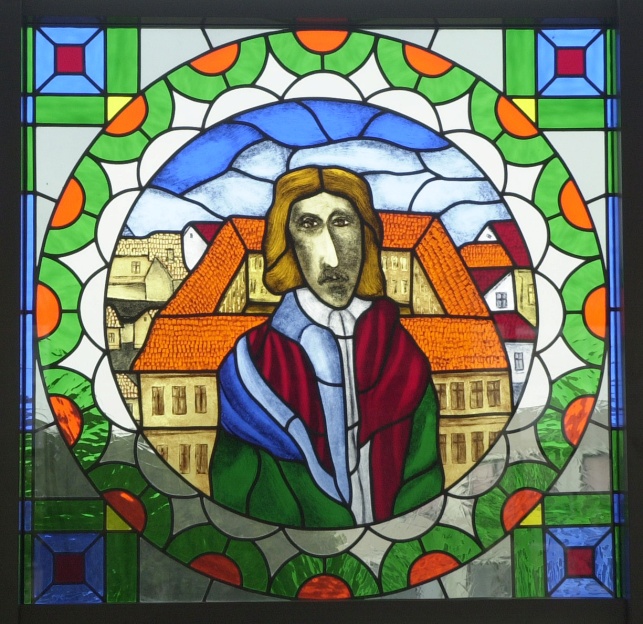 Hatályos: 2017. szeptember 1-tőlMAGYAR NYELV ÉS IRODALOM9–12. ÉVFOLYAMA magyar nyelv és irodalom tantárgy tanítása és tanulása különösen alkalmas a társadalom közösen vallott értékeinek közvetítésére.  Tartalommal tölti meg és erősíti a nyelvi és kulturális identitást, a nemzeti önazonosságot, felkelti a megnyilatkozás iránti igényt, erősíti az etikai és erkölcsi ítélőképességet, elősegíti más kultúrák megismerését.Célok és feladatokAz anyanyelvi nevelés alapvető feladata a nyelv mint változó rendszer megismerése, illetve a nyelvi kompetencia fejlesztése annak érdekében, hogy a tanulók életkoruknak megfelelő szinten birtokolják a szóbeli és írásbeli kommunikáció eszköztárát, képessé váljanak azok funkcionális elemzésére, gyakorlati alkalmazására. Így segítve és megalapozva a tanulók önálló ismeretszerzését, tanulását, valamint a velük szoros összefüggésben levő differenciált gondolkodást, az élethosszig tartó tanulás képességét és igényét.Az egyén folyamatosan fejlődő szövegértési és -alkotási tudása teszi lehetővé, hogy önállóan, illetve másokkal együttműködve képes legyen a verbális és nem verbális kommunikáció kódjainak, kapcsolatainak, tényezőinek azonosítására, tudatos alkalmazására, a különböző szövegek megértésére, elemzésére, kritikai feldolgozására. Mindezek birtokában alkalmassá válik a másodlagos, átvitt kifejezésmódból adódó jelentések felismerésére, reflexiójára és arra, hogy saját szövegek alkotása során maga is éljen velük. A szövegek önálló megalkotásában képes megfelelni a beszédhelyzetet, a hallgatóságot figyelembe vevő, az alkotói szándékból, az olvasók igényeiből, továbbá a különféle szövegműfajok normáiból fakadó erkölcsi, esztétikai és kulturális elvárásoknak. 	Az anyanyelvi nevelés feladata, hogy tudatosítsa a diákokban: a nyelv változó, fejlődő rendszer, eszközszerű használata elengedhetetlen a világról való tudás megszerzéséhez és a hatékony kifejezőképesség fejlesztéséhez. A nyelvi rendszer nem értelmezhető a beszélőtől független létező jelenségként, a nyelvi jelentés a nyelv szóbeli és írásos működése során jön létre. 	Az anyanyelvi nevelés feladata, hogy fejlessze a különféle formában megjelenő (szóbeli, nyomtatott, elektronikus stb.) szövegek megértését, alkotását, a helyzetnek megfelelő kifejezés képességét, a különféle szóbeli és írásos információk célirányos és kritikus használatát, kiválasztását, újrarendezését. Feladata továbbá, hogy tudatosítsa és rendszerezze a korábban megszerzett tudást a nyelv társas, társadalmi szerepéről, a nyelv és gondolkodás viszonyáról, az anyanyelv jelenbeli és múltbeli változásairól, más nyelvekkel való azonosságairól és különbözőségeiről.	A középiskolát végzettektől elvárt nyelvi kultúra magában foglalja a beszédértés, a beszéd, a szövegértés és a szövegalkotás képességét és mindezek minőségi alkalmazását a szóbeli és írásbeli megnyilatkozások különféle élethelyzeteiben. (Ideértve a hangzó és írott szövegek mellett az audiovizuális közlés és az információs társadalom különféle jelenségeinek ismeretét, megértését, készségszintű gyakorlati alkalmazását.)A magyar nyelv és irodalom tantárgy a tartósan elfogadott értékekkel szerves egységben, párhuzamosan közvetíti a jelenben alakuló, változó nyelvi és irodalmi kultúrát. Értékközvetítő feladatát a magyar nyelv és irodalomtanítás akkor tölti be, ha hiteles kérdések és válaszok megfogalmazásával, motiváló befogadási, kifejezési helyzetek teremtésével reagál a diákok mindennapi életvilágára, önkifejezési, értelmezési problémáira és érzelmi-gondolati felismeréseire egyaránt. Az irodalmi művekkel folytatott aktív párbeszéd révén jön létre a kapcsolat a múlt, a jelen és a jövő között. A jelentős művek szembesítik a befogadót az élet alapvető kérdéseivel, biztosítva a kultúra folytonosságát, folyamatos megújulását. Segítenek az emberi és társadalmi problémák megértésében, átélésében, a saját és más kultúrák megismerésében, az én és a másik közötti azonosság és különbség megfogalmazásában, tiszteletében. Az irodalmi alkotások fejlesztik az emlékezetet, az élmények feldolgozásának és megőrzésének képességét, hozzájárulnak ahhoz, hogy a diákokban megteremtődjék a hagyomány elfogadásának és alakításának párhuzamos igénye. Az irodalmi nevelés kitüntetett feladata az olvasási kedv felkeltése és megerősítése, az irodalomnak mint művészetnek, mint az emberi kommunikáció sajátos formájának megszerettetése, közlésformáinak, kifejezési módjainak élményteremtő megismertetése. Az így megszerzett tudás lehetőséget teremt az ön- és emberismeret, a képzelet, a kreativitás és a kritikai gondolkodás fejlesztésére, miközben a tanulók megismerik a sokoldalú és többjelentésű hagyomány fogalmát, a nyelvi és művészi konvenciókat. Az irodalomtanítás feladata, hogy a művészet hatása révén kreatív érzelmeket, gondolatokat, intenzív élményeket közvetítsen, a megbeszélés, a szóbeli és írásbeli szövegalkotás révén pedig az önkifejezés és a másik meghallgatásának társas élményéhez juttassa a diákokat. Az irodalmi műveltség elsajátítása által a diákok mindenfajta szövegnek pontosabb értőivé válhatnak. Átélhetnek, megismerhetnek, sőt saját élményeiken, reflexióikon átszűrve meg is érthetnek olyan élethelyzeteket, érzelmeket, döntési szituációkat, erkölcsi dilemmákat, megoldási mintákat, magatartásformákat, értékeket, eszméket és gondolatokat, amelyek a saját életükben is érvényesíthetők. Együtt érzővé válhatnak más magatartások, életformák, szociális helyzetek, gondolatmenetek, világlátások, meggyőződések iránt. Megtapasztalhatják és alkotó módon megismerhetik a nyelv kifejező lehetőségeit, ezáltal az anyanyelv szépsége mellett az önkifejezés, a szóbeli és írásbeli problémamegoldás átélt élményével gazdagodhatnak. Megszerezhetik azt a műveltségi anyagot, amely a magyar és az európai kultúra hivatkozási alapja. Megismerhetnek más alternatívát a tömegkultúra (populáris regiszter) mellett, vagy éppen a tömegkultúra jelenségeinek differenciáltabb befogadására, alkalmazására lesznek képesek. Igényesebbé válhatnak abban, hogyan tegyenek föl kérdéseket, mennyire mélyen és pontosan fogalmazzanak meg problémákat. A magyar nyelv és irodalom tantárgy révén közvetített fogalmi műveltség felépítésében folyamatos tevékenység a fogalmi gondolkodás fejlesztése. A fogalmakkal kapcsolatos tudás folyamatos bővítése és elmélyítése az értelmes tanulás egyik összetevője. A magyar nyelv és irodalom műveltségterület tartalmai hozzájárulnak a tanulók lelki-érzelmi nevelődéshez. Az irodalmi olvasmányok, élmények belső tartalékok is, fejlesztik az önismeretet, a valóságismeretet, összességükben az élet értékét sugallják. A tantárgy tehát nem a konkrét egészségfejlesztési ismeretekkel, inkább az egészségmegőrzéshez szükséges attitűdök kialakításával járulhat hozzá a mindenkori ifjú nemzedékek jóllétéhez.Az emberi kapcsolatok mikrotörténéseinek, a kapcsolatok szociális tartalmainak érzékelése, felfogása, értékelése fejleszti a szociális érzékenységet, az irodalmi művek révén megismert különféle alkatok, magatartásformák pedig támogatják az erkölcsi ítélőképességet. Az értékkeresés, az értékválság folyamatának megfigyelése, értelmezése módot ad az együttérzés, az önismeret és az erkölcsi tudatosság elmélyítéséhez.A nyelvi, irodalmi tanulmányaik révén a tanulók képessé válnak annak bemutatására, másokkal való megosztására, hogyan hordozzák és fejezik ki a magyar és a világirodalom alkotói különböző korok és emberek tapasztalatit, élményeit, gondolatait, erkölcsi megfontolásait. Mindez hatékonyan támogatja nyelvi és kulturális kötődések alakulását, megerősödését.Az irodalmi alkotásokban fölmutatott változatos emberi életsorsok növelik a valóságismeretet, több szempontból elemezhető modelleket mutatnak, hozzásegítve a diákokat sokféle emberi életút, életpálya megismeréséhez, ezáltal is támogatva a saját életükkel, további tanulmányaikkal, pályaválasztásukkal kapcsolatos felelős döntéseiket.A magyar nyelv és irodalomtanítás sajátos célja, hogy a tanulók éljenek meg, szerezzenek tapasztalatot különböző tevékenységekben, az egyéni feladatvállalásban, anyaggyűjtésben és előadásban, a kooperatív tanulás helyzeteiben (pármunkában, csoportmunkában), dramatikus játékban, különböző szövegértelmezési eljárások alkalmazásában. Mindez jelentősen fejleszti tanulási képességeiket, ezáltal támogatja középiskolai tanulmányaik sikerességét is. Szövegértési és szövegalkotási tudásuk alkalmazása minden tantárgyban érvényes és alkalmazható.A fenntarthatóságra és környezettudatosságra nevelés természetes terepe a szövegértő olvasás fejlesztéséhez felkínált, ebben alkalmazott szöveganyag, elsősorban az ismeretterjesztő és a dokumentum típusú szövegek feldolgozása révén. Az érvelés, a vita tanításában-tanulásában is van motiváló ereje, ha ilyen össztársadalmi érdekeltségű, ugyanakkor az egyén mindennapjaiban is releváns témákat érintünk. Az irodalmi olvasmányok ember és természet sokféle viszonyát mutatják fel, ezek megbeszélése, tanulmányozása hozzásegíthet a természeti és a teremtett környezethez való tudatos viszony kialakításához.A kritikus fogyasztói magatartásra való nevelés természetes területe a szövegértés. Több nyelvi témakör kínál módot például a reklámnyelv, a reklámhatás kritikus nyelvi elemzésére, az információk helyes értékelésére, a manipuláció felismerésére.A tantárgy azzal is számol, hogy az elektronikus információhordozók, a világháló térhódításának és napi használatának közegében működik. E kihívás ugyanis jelentősen alakítja az anyanyelvi kultúrát és hat az irodalomolvasás szellemi jelentőségére. A digitális kultúrát és a hatékony önálló tanulást egyaránt fejlesztik az önálló adatgyűjtés módszerei, a könyvtári szolgáltatások, katalógusok, bibliográfiák használata mellett az internet kínálta lehetőségek alkalmazása. A tantárgy kínálta lehetőség és feladat is egyúttal a megfelelő információk kiválasztása, rendszerezése, egyszerűbb bibliográfia, forrásjegyzék összeállítása, az információfeldolgozás, az idézés technikai szabályainak, etikai normáinak ismerete és alkalmazása. Így a magyar nyelv és irodalom kiemelt befogadó tantárgya a könyvtárhasználat tanításának.A tanterv az érettségi kategóriáinak megfelelően tartalmazza a tananyagot (Életművek, Portrék, Látásmódok, Világirodalom, Kortárs irodalom, Színház és dráma, Irodalom és kultúra) – a tanárnak szabad kezet biztosítva az egyes anyagrészek sorrendjének megállapításához.A fogalmi rendszerA magyar nyelv és irodalom tantárgy révén közvetített tudás konstruálásában, a fogalmi műveltség felépítésében folyamatos tevékenység a fogalmi gondolkodás fejlesztése. Ahogyan e kerettanterv részletes tartalmi kidolgozása is jelzi, a magyar nyelv és irodalom műveltségterület, tantárgy is – a témakörökhöz, témákhoz rendelt fogalmak közlésével – felépítette a maga sajátos fogalomrendszerét. E fogalomrendszerben azonosíthatjuk a kulcsfogalmakat, amelyek lehetővé teszik, illetve alapul szolgálnak a nyelvi, irodalmi jelenségek, tények, mintázatba rendezéséhez. A kerettanterv nyelv- és irodalom-felfogásával összhangban a tantárgya kulcsfogalmai a következők:  nyelv, nyelvi rendszer, nyelvhasználat, magyar nyelv, kommunikáció, szóbeliség és írásbeliség, beszélő, szöveg, nyelvi norma, jelentés, stílus, irodalom, irodalmiság, fikció, nyelvi konstrukció, befogadó, hatás és értelmezés, szerző, elbeszélő, lírai én, hagyomány, motívum, műnem, műfaj, esztétikai minőségek. E kulcsfogalmakkal kapcsolatos tudás folyamatos bővítése és elmélyítése az értelmes tanulás egyik összetevője. Az egyedi fogalmi ismeretek, az egy-egy konkrét nyelvi, irodalmi témához kötődő fogalomhasználat jelentőségét is elsősorban az határozza meg, hogy elősegítik-e a kulcsfogalmak megértését, illetve megfelelő élmény- és ismeretanyagot biztosítanak-e az adaptív tudást hordozó kulcsfogalmak alkalmazni tudásához. A kulcsfogalmak tehát az adott ismeretrendszer fogalmi hálójának csomópontjait jelentik, amelyek sok más fogalommal kapcsolatba hozhatóak. A kulcsfogalmak más és más kontextusban szükségszerűen újra és újra megjelennek irodalmi alkotások, szövegek, nyelvi jelenségek, poétikai, nyelvtani és más ismeretek értelmezésekor. Képesek a tanulásban, a jelenségek leírásában először rendezetlen halmazként megjelenő konkrét fogalmakat, tényeket struktúrákká, fogalmi hálókká rendezni, így alkalmazásuk révén könnyebb értelmezni és befogadni az új információkat és tapasztalatokat is. Tipikusan ilyen például az irodalmiság kulcsfogalma, amely egyúttal magában foglalja az irodalmiság több szempontból változó jellegét is (pl. történetiségében, kultúrákhoz, befogadói rétegekhez kötődve). Mind az irodalmi, mint a nyelvi fogalmakat kulcsfogalomként összegzi a nyelvi konstrukció, amely – többek között – kapcsolódik a befogadóhoz, a hatáshoz és értelmezéshez, de beleértődik a retorika fogalomrendszere is. Kulcsfogalomként jelöli meg a tanterv a szöveget is. A nyelvi-irodalmi képzésben a szöveg jelentésmezőjének gazdagságát jelzi a vele összefüggésben álló tantervi fogalmak sűrű hálózata (vö. pl. kontextuális jelentés, szövegmondat, témahálózat, szövegtípus, előre- és visszautalás, kohézió).A tantárgy kulcsfogalmai tehát átfogó, a tanítási-tanulási folyamatban szükségszerűen ismétlődő fogalmak. E gazdag jelentésmezővel rendelkező fogalmak jellegüknél fogva, tartalmi összetevőik révén érintkeznek is egymással. A kulcsfogalmak természetesen fokozatosan telítődnek konkrét tartalmakkal, azaz fokozatosan épül fel az a fogalmi háló, ami végül is a fogalmi műveltségben ölt/het testet. A fogalmi gondolkodás fejlesztésének természetesen nem a fogalmak definiálása a cél, hanem a megértés.Tantárgyközi nevelésA magyar nyelv és irodalom kerettanterv érvényesíti az iskolai oktatás-nevelés közös, átfogó elveit, így részt vállal az egészségfejlesztés, a környezetvédelem és a fogyasztóvédelem társadalmi feladataiból. A magyar nyelv és irodalom műveltségterület tartalmai révén magától értetődően járul hozzá a lelki-érzelmi nevelődéshez. Ez pedig különösen a pszichoszomatikus problémákra érzékeny serdülőkorban támogatja a testi-lelki egészség megőrzését, fenntartását. Az irodalmi olvasmányok, élmények belső tartalékok is, fejlesztik az önismeret, a valóságismeretet, összességükben az élet értékét sugallják. A tantárgyunk tehát nem a kevésbé a konkrét egészségfejlesztési ismeretekkel, inkább az egészségmegőrzéshez szükséges attitűdök kialakításával járulhat hozzá a mindenkori ifjú nemzedékek jóllétéhez.   A környezettudatosságra nevelés természetes terepe a szövegértő olvasás fejlesztéséhez felkínált, ebben alkalmazott szöveganyag, elsősorban az ismeretterjesztő és a dokumentum típusú szövegek feldolgozása révén. Érdemes tehát e szövegtípusok közül a környezeti hatásokkal, az ökológiával, a környezet és a társadalom viszonyával foglalkozókat előnyben részesíteni. Az érvelés, a vita tanításában-tanulásában is van motiváló ereje, ha ilyen össztársadalmi érdekeltségű, ugyanakkor az egyén mindennapjaiban is releváns témákat érintünk.  Az irodalmi olvasmányok ember és természet sokféle viszonyát mutatják fel, ezek megbeszélése, tanulmányozása hozzásegíthet a természeti és a teremtett környezethez való tudatos viszony kialakításához. A fogyasztóvédelemre, a kritikus fogyasztói magatartásra való nevelés természetes területe a szövegértés. Több nyelvi témakör kínál módot például a reklámnyelv, a reklámhatás  kritikus nyelvi elemzésére, az információk helyes értékelésére, a manipuláció felismerésére. Mindebben számíthatunk a tanulók önálló anyaggyűjtésére, kiselőadásaira. A tantárgyunk az öncélú, és serdülőkorban esetenként státuszértékű fogyasztás ellensúlyozására az irodalmi alkotások élményével, megbeszélésével másféle értékeket is felmutat. A magyar nyelv és irodalom tantárgy alkalmas arra, hogy a kulturális fogyasztás területén is igényt teremtsen, ellensúlyt tartva a létező ifjúsági szubkultúráknak. A magyar nyelv és irodalom tantárgy a szövegértési és szövegalkotási képességek, a kulturált nyelvi magatartás fejlesztésével járul hozzá a lehetséges pályaválasztási irány megtalálásához. Az irodalmi alkotásokban fölmutatott változatos emberi életsorsok növelik a valóságismeretet, több szempontból elemezhető modelleket mutatnak, hozzásegítve a diákok sokféle emberi életút, életpálya megismeréséhez és ezáltal  is támogatva a pályaválasztásukkal kapcsolatos felelős döntéseiket.A tanórai tevékenységek fent kifejtett átfogó céljait, illetve a hosszabb távon érvénye¬sülő hatások elérését megfogalmazó célok a tanítási-tanulási folyamatban konkretizálódnak, azaz az egyes időbeli szakaszoknak (évfolyamoknak) is megvannak a maguk sajátos céljai és feladatai.  E célokat fogalmazzák meg az egyes évfolyamok előtt közölt célok és feladatok, azaz fejlesztési követelmények.A tanulók értékeléseA magyar nyelvi és irodalmi műveltséget közvetítő órákon az értékelés alapjául az érvényben levő Nemzeti alaptanterv, illetve az adott kerettantervben, valamint a rá épülő iskolai programban megfogalmazott fejlesztési célok és feladatok szolgálnak. Az értékelés célja a tanuló előrehaladásának, illetve a tanári közvetítés módjainak (a tanítás, a kiemelt fejlesztési területek eredményességének) vizsgálata. A tantárgy rendkívül változatos tanári közvetítésmódot, illetve tanulói tevékenységformákat tesz lehetővé, így a tanári értékelés eljárásai is változatosak, többféle szempontot ötvözőek lehetnek. A kerettantervben a továbbhaladás feltételei című fejezet évfolyamonként közli azokat a kiemelt képességeket, amelyekben a diákoknak fejlődést kell elérniük. A továbbhaladás feltételeiben megfogalmazottak azonban nem a minimumkövetelményt tartalmazzák, semmiképpen sem azonosak az elégséges/elégtelen határok megvonásával. A továbbhaladás feltételei elsősorban a legfőbb fejlesztési-képzési feladatok teljesülése révén elvárható teljesítményeket nevezik meg. Tájékoztatásul szolgálhatnak arra, hogy amíg a tanulócsoport ezeket a követelményeket nem tudja teljesíteni, addig a szabadon tervezhető 10%-os keret terhére ne új anyagot tervezzen a szaktanár, hanem ezek gyakorlását akár az egész osztálynak, akár differenciáltan a valamelyik feltételben elmaradt tanulóknak. Az értékelési alkalmak (pl. évközi dolgozatok, projektmunkák, szóbeli prezentációk) megtervezése, az értékelt teljesítmények jellegének, valamint az értékelési kritériumoknak a világos, egyértelmű, következetes közlése a tanár feladata. 	Az értékelés jellegét, tartalmi kritériumait alapvetően meghatározza, hogy fejlesztő vagy szummatív (összegző, egy-egy folyamatot lezáró) típusú értékelésről van-e szó. A tanárnak a tanulók évközi munkáját folyamatosan figyelemmel kell kísérnie. E folyamatos értékelői magatartás egyik lehetősége a fejlesztő értékelés, amely ígéretes eljárás a tanulók motiválására, önismeretük, feladattudatuk erősítésére. A fejlesztő értékelés általában személyre szóló, ugyanakkor tárgyszerű, hiszen az adott tanulói teljesítmény konkrét összetevőre (erényei, hiányosságaira, a továbblépés lehetőségire) összpontosít. Formája gyakran szóbeli kommentár, a tanuló teljesítményeihez fűzött írásos megjegyzés. „Üzenete” tehát nem a minősítés, hanem a tanuló fejlődésének segítése. Hatásának érvényesülésében fontos a következetes, érzelmileg elfogadó, bátorító tanári hozzáállás.   Az értékelés főbb szempontjaiA tanuló milyen mértékben értette meg és sajátította el a tananyagtartalmakat (pl. ismereteket, fogalmakat, összefüggéseket, szövegfeldolgozási eljárásokat, memoritereket, nyelvi normákat).Mennyire funkcionálisan, illetve mennyire önállóan tudja a fent részletezett tananyagtartalmakat alkalmazni feladathelyzetben, problémamegoldásban, kérdésfeltevésben, érvelés során, reflexió megfogalmazásában, állásfoglalás kialakításábanMennyire és milyen minőségben képes önálló kifejtésre (pl. a tanult, megértett fogalmak indokolt, önálló használatára; különféle elemzési, értelmezési eljárások alkalmazására; következtések, értelmezések indoklására; érvek felkutatására és rendszerezésére; véleményének megfogalmazására szóban és írásban, különböző műfajokban (pl. hozzászólás, kiselőadás, kommentár, elemzés, magyarázat, kifejtés, értekezés).Milyen mértékben és hogyan vesz részt a közös tanulási folyamatban (csoportmunkában, projektmunkában, múzeumi és könyvtári órákon, közös értékelésben, vitákban, értelmezésekben, drámajátékban)A feladathelyzettel és magával a feladattal összhangban lévő konkrét értékelési kritériumok (pl. a tartalmi kifejtés minősége, megfelelő szókincs, szóhasználat, világos szerkezet, helytálló megállapítás, helyesírás, szöveghű előadás) megállapítása és előzetes közlése általában növeli a követelmények elfogadását, így az értékelés hitelességét is. A tanulói teljesítmények értékelésének lehetőségeiA tanulók teljesítményének osztályzattal történő értékelése a tanórai tanulói tevékenységek szóbeli és írásbeli értékelése alapján történhet, így például:szövegek, jelenségek, problémák írásbeli vagy szóbeli kifejtése, értelmezése adott témakörben adott vagy önállóan választott szempont alapján;írásbeli vagy szóbeli beszámoló (olvasónapló, műsorrészlet) egy-egy témakörben a megadott szempontok, vagy önálló gyűjtés alapján;kiselőadás, önálló anyaggyűjtés előadása (adott és/vagy a tanuló által választott szempontokkal, adott időkeretben);szituációs játékok (történetek, jelenetek, improvizációk) eljátszása; vitaszituációkban való részvétel; művek, műrészletek (memoriterek) előadása; évközi dolgozatok megírása meghatározott szempontok alapján (például az olvasott művek többféle értelmezési kontextusban való elhelyezésének képessége, a fogalomhasználat minősége) minősítés céljából; tematikus, témazáró feladatsorok, amelyek átfogó ismeretekre és képességekre irányulnak, a minősítés és a tanári folyamat kontrollja céljából; projektmunkában való részvétel (egyéni vagy csoportos) szóbeli, írásbeli értékelése;belső és külső vizsgák, amelyek a művelődési anyag súlyponti szempontjait és követelményrendszerét mérik, az ellenőrzés, a minősítés és a tanítási kontroll céljából.A tanári értékelés mellett a középiskolában más hatékony formák is érvényesíthetőek, így a tanulók önértékelése (pl. a saját kiselőadásáé, fogalmazásáé). A diáktársak is felléphetnek az értékelő szerepében: pl. a disputa-programban, szituációs játékok, kifejező szövegmondás értékelésében. A tankönyvek kiválasztásának elveiA magyar nyelv és irodalom tantárgy taneszközeinek kiválasztásakor mind pedagógiai, mind szakmai-tartalmi, mind formai kritériumok figyelembevételét javasoljuk. Vegyük figyelembe, hogy a tankönyv elsődlegesen nem a tananyag otthoni felidézésre szolgál, hanem a tanórai munka egyik legfontosabb eszköze. A tankönyv meghatározó szakmai kritériuma a hitelesség, valamint egy jól kivehető tankönyvkoncepció következetes képviselete. A tartalmi kritériumok között fontos, hogy a tankönyvek szakmailag hiteles tananyagot közvetítsenek. Építsenek – az életkori sajátosságok, valamint a tantervi célok és fejlesztési követelmények maximális figyelembevétele mellett – az olvasáskutatás, az irodalomtudomány, a nyelvtudomány, az anyanyelv- és irodalompedagógia, az általános pedagógia, a didaktika és a pszichológia, ezen belül a fejlődéslélektan legújabb eredményeire. A tankönyvek fontos jellemzője a szakmai, didaktikai kimunkáltság; a megfelelő terjedelem; a tanulhatóság és a taníthatóság. Választásukban lényeges szempont, hogy a tananyag feldolgozásában elsősorban az induktív, a heurisztikus és a kooperatív tanulásra épülő módszereket részesítsék előnyben.A taníthatóság-tanulhatóság feltétele a tankönyv jó tematikus tagoltsága, ide értve a szöveges és a képi információk megfelelő arányát is. Megjegyezzük, hogy a vizualitás természetesen ma többet jelent annál, mint az alkotók arcképe, a folyóiratok címlapja vagy a szülőház képe. Az illusztrációknak egyrészt műveltségközvetítő, másrészt motiváló funkciójuk is van. Ma az iskolai képzés tartalmainak, mind a legszélesebb értelemben vett taneszközeinek egyik alapvető kérdése a verbális és képi kommunikáció egymásra vonatkoztatható összefüggéseinek hatékony, motiváló kiaknázása. Ma a szövegértő olvasás minőségi kritériumai között megtaláljuk a képi információk (térképek, ábrák, diagramok, modellek, szerkezeti sémák, illusztrációk stb.) olvasásának képességét is. Az olvasónak tehát úgymond összekapcsolja, egymásra vonatkoztatja a szöveges és a képi közlések tartalmait. Egy jó tankönyvben mind a szöveges közléseknek, mind az idézett forrásoknak, mind a képanyagnak van felhívó jellege, művelődéstörténeti, tudományos, esztétikai értéke, a képzettársításokat megindítani képes érzelmi és gondolati ereje. A felsoroltakat átfogó szempont az adott kultúra alapműveltségéhez tartozó nyelvi-fogalmi, gondolkodásbeli és képi műveltség felépítése.Ha a tankönyvnek a képzési folyamatban betöltött szerepéből indulunk ki, a tanulásszervezés és a tankönyv által elősegített interakciók típusa alapján alapvetően két típust különböztethetünk meg. Az ún. algoritmizált tankönyv a képzési folyamatot időben és a közvetített tartalmak tekintetében egyaránt kisebb egységekre tagolja, szisztematikus felépítésű, „adagolt” előrehaladást feltételez. Ilyenek például a matematika, az informatika, a műszaki tudományok tankönyvei, ilyen lehet egy, a rajzolás technikai gyakorlatát vagy a természettudományos kísérletezés eljárásait közvetítő munka. Az ún. konzultatív-referenciális tankönyvtípusba sorolhatóak általában például a történelem, a társadalomismeret, az irodalom, a környezetismeret tankönyvei. Ez utóbbi típus feltételezi a képzésben részt vevők konzultatív együttműködését, a tankönyv egészének referenciaforrásként való használatát, a közvetített tartalmak több nézőpontot ötvöző szóbeli vagy írásbeli újraértelmezését, megbeszélését. A tankönyv tényleges hatását tehát mindig egy intenzív személyközi kommunikáció (tanár-tankönyv-diák/ ill. diák-tankönyv) függvényében is értelmezzük.Szerencsés, ha a nagy fejezetek és a szövegek, gyakorlatok arányos terjedelműek, és elkülönülnek a különböző didaktikai funkciójú anyagrészek. A tankönyv ne tartalmazzon értelmezetlenül fogalmakat, lexikális tényeket, ugyanakkor biztosítson lehetőséget koherens szövegekkel való foglalkozásra, különféle a tanulói tevékenységekre (pl. lényegkiemelés, értelmezés, vita, információk rendezése). A jó tankönyv magától értetődően képességfejlesztő, ösztönzi az önálló tanulói ismeretszerzés tankönyvön belüli (pl. fogalomtár, névtár, különböző táblázatos összegzések, ábrák) és tankönyvön kívüli formáit. Az irodalomkönyveket gazdagság és változatosság jellemezze a szövegek forrását, típusait és műfaját tekintve. Tegyék lehetővé a serdülők, fiatalok kognitív és emocionális szükségleteinek kielégítését, a változatos érzelmi-gondolati hatások érvényesítését. Az irodalmi tankönyv legyen tekintettel a befogadási folyamat emocionális és kognitív sajátosságaira. Legyen képes összekapcsolni az olvasott műveket a gyerekek eleven világával, akik így képesek „bekapcsolni” jelértelmező tevékenységüket. A tanulók munkáltatását biztosító taneszközök sok és sokféle feladatot tartalmazzanak. Legyenek bennük véleménynyilvánításra ösztönző gyakorlatok, ezek legyenek alkalmasak az önismeret, az empátia fejlesztésére is. A gyakorlatok mennyisége és nehézségi foka nyújtson lehetőséget a személyre szabott jártasság-, képesség- és készségfejlesztésre, a felzárkóztatásra, a tehetséggondozásra.A tankönyvek folyamatos lehetőséget kínáljanak beszédművelésre, a szóbeli és írásbeli kommunikációs készség, az önálló ismeretszerzés fejlesztésére. A fogalmazástanítás terjedjen ki mind a kreatív írás, mind a műfaji követelményeknek megfelelő fogalmazás fejlesztésére. A tankönyvek szemléltető szövegei, utasításszövegei nyelvileg, helyesírási szempontból kifogástalanok legyenek, ugyanakkor nyelvezetük ne legyen bonyolult vagy nehezen érthető a diákok számára.A tankönyveken kívül a magyar nyelvi és irodalmi program megvalósítását egyéb segédeszközök, így pl. tanári kézikönyvek, felmérőlapok, feladatgyűjtemények is támogatják. Jelen tantervhez illő tankönyvek: Magyar nyelvtan17137 Antalné Szabó Ágnes – Raátz Judit: Magyar nyelv és kommunikáció 9. 17237 Antalné Szabó Ágnes – Raátz Judit: Magyar nyelv és kommunikáció 10. 17337 Antalné Szabó Ágnes – Raátz Judit: Magyar nyelv és kommunikáció 11. 17437 Antalné Szabó Ágnes – Raátz Judit: Magyar nyelv és kommunikáció 12. vagyPD-025/2 Hajas Zsuzsa: Magyar nyelv középiskolásoknak 9. osztályPD-015/2 Hajas Zsuzsa: Magyar nyelv középiskolásoknak 10. osztályPD-016/2 Hajas Zsuzsa: Magyar nyelv középiskolásoknak 11. osztályPD-017/2 Hajas Zsuzsa: Magyar nyelv középiskolásoknak 12. osztályMagyar irodalomKözéppontban a befogadóTankönyv és szöveggyűjtemény egyben17120/I-II Pethőné Nagy Csilla: Irodalom 9. I-II. kötet17220/I-II Pethőné Nagy Csilla: Irodalom 10.  I-II. kötet17320/I-II Pethőné Nagy Csilla: Irodalom 11. I-II. kötet17420/I-II Pethőné Nagy Csilla: Irodalom 12. I-II. kötetvagyTankönyv és szöveggyűjtemény külön kötetben17120 Pethőné Nagy Csilla: Irodalom 9. tankönyv17545 Pethőné Nagy Csilla: Irodalom 9. szöveggyűjtemény17220 Pethőné Nagy Csilla: Irodalom 10.  tankönyv17546 Pethőné Nagy Csilla: Irodalom 10. szöveggyűjtemény17320 Pethőné Nagy Csilla: Irodalom 11. tankönyv17547 Pethőné Nagy Csilla: Irodalom 11. szöveggyűjtemény17420 Pethőné Nagy Csilla: Irodalom 12. tankönyv17548 Pethőné Nagy Csilla: Irodalom 12. szöveggyűjteményvagyKN-0010/1		Mohácsy Károly: Színes irodalom 9.KN-0011		Mohácsy Károly: Irodalmi szöveggyűjtemény 9.KN-0020/1		Mohácsy Károly: Színes irodalom 10.KN-0021		Mohácsy Károly: Irodalmi szöveggyűjtemény 10.KN-0030/1		Mohácsy Károly: Színes irodalom 11.KN-0031		Mohácsy Károly: Irodalmi szöveggyűjtemény 11.KN-0040/1		Mohácsy Károly – Vasy Géza: Színes irodalom 12.KN-0041		Mohácsy Károly – Vasy Géza: Irodalmi szöveggyűjtemény 12.Tantárgyi struktúra és óraszámokKötelező tantárgyak és óraszámok a 9–12. évfolyamonJelen tanterv számol a + 10%-os órakerettel. Az órakeretet a tanultak elmélyítésére, a nyelvtan és irodalom tantárgyak koncentrációjára fordítottuk. 9–10. évfolyamA magyar nyelvi tanulmányok, a nyelvvel és a nyelv megismerésével kapcsolatos tevékenységek célja a tanulók szövegértési technikáinak, szókincsének, befogadói érzékenységének, fogalomértésének és fogalomhasználatának bővítése, fejlesztése. Kiemelt cél továbbá az anyanyelvű írásbeliség normáinak alkalmazása, olvasható írás, biztos, problémaérzékeny helyesírás. Elvárt az olvasási és szövegértési képességek folyamatos differenciálása és mélyítése; az értő hangos és néma olvasás, amely magában foglalja a különféle nyelvi szintek jelenségeinek felismerését, azonosítását, jelentésadó és jelentésmódosító szerepükre való reflexiót, a megértés szóbeli és írásbeli alkalmazását az elemi feladatmegoldástól a beszélgetésen át az önálló írásműig. Az anyanyelvi képzés kiemelt területe különféle hosszúságú, bonyolultságú, műfajú, rendeltetésű (pl. szépirodalmi, dokumentum- és ismeretterjesztő) különféle hordozókon közzétett szövegek olvasása, illetve megértésének, értelmezésének fejlesztése. A szövegalkotási képesség fejlesztésével összefüggő, azt megelőző, illetve kísérő feladat az önálló jegyzet és vázlatkészítés fejlesztése, az olvasott szöveg tartalmával kapcsolatos saját vélemény megfogalmaztatása szóban és írásban.A kulturált nyelvi magatartás kialakítása feltételezi az önkifejezéshez és a társas-társadalmi párbeszédhez szükséges szóbeli nyelvi képességek fejlesztését. Átfogó cél a beszédpartnerekhez alkalmazkodó, a beszédhelyzetnek megfelelő nyelvi magatartás kialakítása, hangzó szövegek verbális és nem verbális kódjainak megértése és értelmezése, a hangzó szöveg különféle kommunikációs helyzetekben, beszédszándékokkal és célokkal, a beszédpartnerek kommunikációs szándékának, nem nyelvi jeleinek felismerése, azonosítása. Elvárt feladat a mai magyar nyelv árnyalt és igényes használatához szükséges nyelvi, nyelvtani ismeret továbbépítése, fejlesztése; felkészítés a nyelvtani ismereteik önállóan alkalmazására a nyelvi-nyelvhasználati jelenségek megközelítésében. Cél az önálló kézikönyvhasználat mellett a biztos helyesírású szövegek megírása. A nyelvi tudatosság fejlesztésének része, hogy a tanuló képessé váljon szövegformálási, szövegszerkesztési és helyesírási problémák megnevezésére a hibák önálló javítására.A magyar nyelvi fejlesztés és ismeretanyag tartalmazza szakmai-tudományos, publicisztikai, közéleti, szépirodalmi szövegek földolgozását, értelmezését, értékelését jelentéstani és stilisztikai szempontok érvényesítésével (pl. szinonimitás, többértelműség, konkrét és átvitt jelentés; szóképek, alakzatok, hangszimbolika, jóhangzás). A szövegek feldolgozásának célja az analizáló, jelentésfeltáró és a szöveget egybelátó (holisztikus) szövegelemzési eljárások alkalmazása, a fent mondottakkal egybehangzóan szakmai-tudományos, ismeretterjesztő, publicisztikai, közéleti szövegek jelentésének értelmezésében. Cél a szövegelemzés már ismert módszereinek gazdagítása a stilisztikai és szövegtani ismeretek alkalmazásával. E tevékenységekhez járul a szöveg vizuális összetevőinek értelmezése különféle digitális, informatikai alapú műfajokban. A szövegértés fejlesztése eljut oda, hogy a tanuló kritikai és kreatív olvasással képes szakmai-tudományos, publicisztikai – írott, audiovizuális, digitális környezetben megjelenő – szövegek, metaforikus, metonimikus jelentésének feltárására, értelmezésére, manipulációs szándékok, technikák felfedezésére, szépirodalmi, szakmai, publicisztikai szóbeli és írásos szövegek értékelésében a szerkezeti és stiláris egység, a vizuális megformáltság, a kifejtettség és információs gazdagság fölismerésére, értékelésére. Ismeri hivatalos írásművek (meghatalmazás, elismervény, jegyzőkönyv, szakmai önéletrajz) jellemzőit, és képes önálló (kézi és digitális) szövegalkotásra e műfajokban. Képes a konnotatív jelentések felfedezésével a szépirodalmi művek üzenetének teljesebb megértésére. Az irodalomtanítás feladata – szoros együttműködésben az anyanyelvi képzéssel – az olvasott, feldolgozott irodalmi művek érzelmi, gondolati befogadásának támogatása, a művek műfaji természetének megfelelő szöveg-feldolgozási eljárások megismerése, alkalmazása (pl. a kontextus, a téma, a műfaj megállapítása, jelentésrétegek feltárása). E szövegfeldolgozási eljárások keretében különböző műfajú és hangnemű lírai alkotások értelmezése, költői képek, alakzatok, szókincsbeli és mondattani jellegzetességek jelentésteremtő szerepének megértését elősegítő elemző-értelmező tevékenységek, a költői nyelvhasználat összetettségének felismertetése, a grammatikai eszközök funkciójának tudatosítása. A 9–10. évfolyam továbbfejleszti a narratív és a dráma műneméhez tartozó művek megértését, melynek része az epikus és a drámai történetmondás, idő-, tér- és cselekményszervezés, illetve jellemalkotás közötti különbségek megfigyelése, a drámai közlésmód jellemző szövegtípusainak felismertetése különböző szövegfeldolgozási eljárásokkal, kreatív tevékenységekkel. Mind a művek hatásának, mind mélyebb megértésének feltétele az előreutalások, késleltetések és az elbeszélő művek motivikus-metaforikus szintjének értelmezése, továbbá a művekben megjelenített értékek, erkölcsi kérdések, motivációk, magatartásformák megbeszélése, értelmezése, megvitatása. Az irodalmi műveltség épüléséhez hozzájárul, ha a tanulók képessé válnak az olvasott, különböző korú és világlátású művekben megjelenített témák, élethelyzetek, motívumok, formai megoldások közötti kapcsolódási pontok azonosítására, megértésére, a megismert korszakok, művek máig tartó kulturális, irodalmi hatásának megértésére, konkrét példák felidézésére. Kívánatos, hogy tudásukat alkalmazni tudják, például szövegek kapcsolatának és különbségének felismerésében, értelmezésében (pl. tematikus, motivikus kapcsolatok, utalások, nem irodalmi és irodalmi szövegek, tények és vélemények összevetése. A gondolkodási képességet, az önkifejezést, a kreativitást fejlesztő feladathelyzet a megismert formák és stilisztikai, nyelvi sajátosságok alkalmazása a mindennapi történetmondásban, a kreatív írásban. A tanulási képesség fejlesztéséhez, az önállóság növeléséhez járul hozzá a felkészítés egy-egy nagyobb anyaggyűjtést, önálló munkát igénylő, terjedelmesebb szöveg (pl. beszámoló, ismertetés, esszé, egyszerűbb értekezés) írására; verbális és nem verbális (hangzó és képi) információk célszerű gyűjtésére, szelekciójára, rendszerezésére, kritikájára és felhasználására. Mind a magyar nyelv, mind az irodalomtanítás feladata az információ-felhasználás normáinak (pl. a források megjelölését, idézést) közvetítése. Elvárható önálló műelemzés készítése adott szempont/ok szerint.Magyar nyelv 9. évfolyamMagyar irodalom 9. évfolyamMagyar nyelv 10. évfolyamMagyar irodalom 10.11–12. évfolyamA magyar nyelvi képzés célja a szövegelemzési jártasság fokozatos bővítése a tanult szövegtani, jelentéstani, stilisztikai, retorikai ismeretekkel; a kritikai érzék továbbfejlesztése különféle műfajú és témájú és megjelenésű (pl. multimédiás-digitális, audiovizuális) szövegek értelmezésében, szerkezeti és stiláris minőségének értékelésében, saját szövegek alkotásában.A tevékenységek iránya kiterjed a nyelvi norma és a társadalmi igény összefüggéseinek vizsgálatára, a saját nyelvhasználat kontrollja; a kommunikációs helyzetnek megfelelő nyelvváltozatok szókincsének, elem- és szabálykészletének tudatos használata. A nyelvi tudatosság fejlesztésének része a helyesírási ismeretek kibővítése. A tanulási képesség továbbfejlesztése, az önálló adatgyűjtés módszereinek kiegészítése a könyvtári katalógusok, bibliográfiák használata mellett a számítógépes adatbázisokkal, az internet kínálta lehetőségekkel.A nyelvi képzés életszerű, gyakorlati tudásösszetevője a kommunikációs zavarok felfedezése, értelmezése, kezelési módok keresése. A nyelvi magatartás és az általános nyelvi kultúra részeként cél a retorikai tudás növelése, ennek keretében néhány klasszikus és mai szónoki beszéd, értekezés műfaji jellemzőinek megfigyelése (szerkesztésmód, nyelvi kifejezésmód, retorikai eszközök használata); az érvelés technikájának megismerése és alkalmazása: érvek, ellenérvek felsorakoztatása. Mind a problémamegoldó gondolkodást, mind a kreativitást növeli, ha a tanuló ismeri a deduktív vagy induktív érvelést, a cáfolat módszereit; képes szónoklatnak, alkalmi beszédnek vagy ezek egyes részleteinek önálló kidolgozására. Retorikai tudását megfelelően képes használni a tanulásban és a társadalmi nyilvánosságban.Elvárt a kellő tájékozottság a magyar nyelv rokonságáról, típusáról, helyéről a világ nyelvei között, továbbá a legfontosabb nyelvemlékeink (A Tihanyi apátság alapítólevele, Halotti beszéd, Ómagyar Mária-siralom) megismerése.A nyelvi tanulmányok eredményeképpen a tanuló képes hosszabb fölkészülést igénylő szóbeli és írásbeli feladatokhoz adott, illetve önállóan kialakított szempontokat követő anyaggyűjtésre és válogatásra többféle forrásból, jegyzet, vázlat, hivatkozás, forrásjegyzék készítésére.A nyelvtörténeti és leíró nyelvtani ismeretek birtokában kész felelős magatartásra a magyar nyelv értékeinek őrzésében. A magyar nyelv rendszeréről, a beszédnek a társadalomban és az egyén életében betöltött szerepéről tanultak áttekintésével fölkészül az érettségire és a továbbtanulásra. Az irodalomtanítás alapvető célja irodalmi művek olvasása, értelmezése, megvitatása. A műveltségépítés szempontja a hagyományos műnemi és műfaji keretek átalakulásának, megszűnésének megfigyelése, megnevezése és értelmezése: új regénytípusok és regényszerkezetek, a tárgyias líra, az összetett hangneműség, a groteszk és az irónia szerepének megértése. Az irodalmi olvasmányok jellegéből következően fejlesztési cél a magyar és az európai hagyományok és a modernség együtthatásának, egyedi megjelenési formáinak észrevétele, megnevezése az életművekben, az egyes alkotásokban; stílusirányzatok jellemző, esetleg mozgalomszerű vonásainak bemutatása néhány irodalmi és képzőművészeti alkotásban;a tárgyalt korszak stílusirányzati sokszínűségének megismerése, az egyes irányzatok egymás mellett éléséből néhány következtetés megfogalmazása. Az irodalomértést elmélyítő, az önkifejezést, a gondolkodást támogató tevékenység művek összehasonlítása adott tematikai, poétikai szempont követésével szóban és írásban; nagyepikai és drámai művek szóbeli és írásbeli (pl. prezentáció) bemutatása különböző nézőpontból, illetve különféle címzetteknek, önálló műelemzés készítése közösen fel nem dolgozott kisepikai és lírai alkotásról többféle elemzési szempont alkalmazásával. Mind az érvelő lépességet, mind a szociális kompetenciák, mind az erkölcsi gondolkodás fejlesztését támogatja a jellemző hőstípusok, jellegzetes élethelyzetek, konfliktushelyzetek (pl. szerelem, megbocsátás, felnőtté válás, bűn, bűnhődés, hazugság, kiszolgáltatottság), személyiségdilemmák felfogása, értelmezése, megvitatása.Az ítélőképesség, az erkölcsi, esztétikai és történeti érzék fejlesztését célozza néhány szerző és mű utóéletének, hatásának megfigyelése az irodalmi hagyományban, a kortárs irodalomban, más művészeti ágakban. Alapvető irodalomszemlélet az irodalmi művek egymásra utaltságának megértése és ennek példáiként az irodalmi szövegek összekapcsolódását bizonyító szövegek gyűjtése, megfigyelése, a rájátszás, az evokáció, intertextualitás, reflexió példáinak elemzése, végül annak néhány példával való bizonyítása, hogy az irodalom egyrészt folyamatos, másrészt történetileg változó hagyomány. E témakörbe tartozó tevékenység műfaji, poétikai fogalmak változó jelentésének megfigyelése, bizonyítása, a szépirodalom nyelvének megváltozását jelző jelenségek megfigyelése. Az önálló ismeretszerzés elengedhetetlen feltétele a rendszeres könyvtárhasználat (ide értve az internet adta lehetőségeket is), azaz az ismeretterjesztő (például műelemző, művelődéstörténeti, művészettörténeti, nyelvészeti) irodalom – audiovizuális, digitális források – alkotó felhasználása feljegyzés, beszámoló, értekezés, kiselőadás, hozzászólás, prezentáció formájában. E tevékenység része a hosszabb fölkészülést igénylő szóbeli és írásbeli feladatokhoz adott, illetve önállóan kialakított szempontokat követő anyaggyűjtés és válogatás többféle forrásból, jegyzet, vázlat, hivatkozás, forrásjegyzék készítése.Az önálló tájékozódás igényével is összefügg a nyitottság a jelenkori irodalmi szövegek befogadásában, megértésében a szokatlan szerkezetű, nyelvhasználatú művek, a magyar és az európai szöveghagyományt újraíró, újraértelmező művek befogadása iránt. E témakörben is kívánatos a tájékozódás a kortárs irodalmi nyilvánosságban, például antológiákban, az irodalmi ismeretterjesztés (könyvajánlás, könyvismertetés) műfajaiban, a televíziós, a filmes adaptáció néhány kérdésében.Cél az irodalom határterületeihez tartozó modern kori alkotások feldolgozása, egy-két tipikus írott, digitális és filmes-audiovizuális műfaj megismerése. A kortárs irodalmi élethez tartozik az irodalom megjelenéseinek kutatása, felismerése más közegekben (pl. filmen, rajzfilmen, televízióban, képregényben, hangzó közegben – pl. hangoskönyv, rádiójáték, megzenésített vers –, digitális közegben – pl. internetes közlés, multimédiás kiadás –); az adaptáció, a műfajcsere jelensége, jellegzetes megoldásai a posztmodern, kortárs magas művészeti és szórakoztató művekben. Fontos feladat a szórakoztató irodalom hatásának, vonzerejének és csapdáinak értelmezése (pl. tipikus műfajainak, helyzeteinek, motívumainak bemutatása, kultuszalkotások megismerése).A továbbtanulásra való fölkészülésként feladattá tehető egyéni „kutatómunka” alapján nagyobb lélegzetű dolgozat megírása, prezentáció készítése a könyvtárhasználat, digitális források alkalmazása, szakszerű anyaggyűjtés, rendezés, kidolgozás, forrásjelölés tudásanyagának hasznosításával; tematikus tájékozódás nyomtatott és elektronikus ismeretterjesztő információforrásokban (például irodalmi adatbázisok, CD-ROM, magyar elektronikus könyvtár), irodalmi és más kérdések megvitatásához információk kiválasztása és újrarendezése.A szűkebb régióhoz, településhez, a hazához való kötődés érzését erősíti a tájékozódás a régió, a település kulturális, irodalmi hagyományaiban a helyi kultúraközvetítő intézmények körében. Magyar nyelv 11. évfolyamMagyar irodalom 11.Magyar nyelv 12. évfolyamMagyar irodalom 12. évfolyamMagyar nyelv és irodalom     ( Két tanítási nyelvű képzés)ELŐKÉSZÍTŐ ÉVFOLYAM (KNY)I. Célok és feladatokA nyelv az emberi kommunikáció, a gondolkodás, a tanulás közege, előfeltétele és legfőbb eszköze. Ily módon alapvető szerepe van a kulcskompetenciák kialakításában, fejlesztésében, és meghatározza a tanulás teljes folyamatát. Az irodalom mint nyelvi művészet a kultúra egyik fő hordozója és megújítója, miközben pedagógiai szempontból a szövegértési és szövegalkotási képességek fejlesztésének egyik legátfogóbb és leghatékonyabb eszköze, vagyis az anyanyelvi, a kulturális és a szociális kompetencia párhuzamos fejlesztését teszi lehetővé. Az anyanyelv sokoldalú, árnyalt és reflexív ismerete a társadalmi kommunikáció alapja. A nyelv kultúrát közvetít, lehetővé teszi az értékek megismerését és az azokhoz való viszonyulási lehetőségek széles tárházát kínálja fel. A nyelv birtokbavételével párhuzamos folyamat az értelmi képességek fejlődése és a társas kapcsolatok kialakulása. A gondolkodás és a személyiség fejlődésének, az önismeret kibontakozásának a közege, egyúttal az ismeretek és képességek hasznosulását és egyensúlyát megalapozó pozitív attitűd kialakulásának az előfeltétele. A társadalom alapvető közösségeiben (család, iskola, munkahelyi közösségek, a nemzet, az európai nemzetek közössége, az emberiség) való aktív részvétel is az anyanyelv biztos tudását feltételezi, méghozzá a szókészlet és a grammatika alapos és sokrétű ismeretén túl a szövegszerveződés magasabb szintjeinek, a kommunikációt keretbe foglaló szituációknak, a kommunikációt hordozó médiumoknak és azok funkciójának az ismeretét is. A nyelv az önkifejezésnek, az önálló vélemény kialakításának és artikulált kifejezésének az alapja, kulcsszerepe van nemcsak a kulturális tudatosság és kifejezőképesség, de a kritikai, az erkölcsi, az esztétikai és a történeti érzék kialakításában is. Az állampolgárok magas szintű anyanyelvi tudása a társadalom belső kohéziójának, a demokrácia működésének, a demokratikus jogok gyakorlásának sarkköve, értve ez alatt a társadalmi intézményrendszer működésének, alapszövegeinek, szövegműfajainak az ismeretét és azok értelmezésének képességét, a fenti keretek között megvalósuló kommunikációs aktusok magas szintű gyakorlását és olyan attitűd kialakítását, amely a kritikai elemzést és az együttműködési képességet integrálja. Az anyanyelvi készségek birtoklásának meghatározó szerepe van a társadalom értékeinek közvetítésében, létrehozásában és az azokról folyó diskurzusba való bekapcsolódásban, a kánon megismerésében, működésének megértésében és alakító áthagyományozásában. Az anyanyelvi nevelés alapvető feladata az anyanyelvi kompetencia fejlesztése oly módon, hogy a tanulók életkoruknak és a konkrét pedagógiai célnak megfelelő szinten birtokolják a szóbeli és írásbeli kommunikáció képességét, ideértve a hangzó és az írott szövegek mellett az audiovizuális közlés és az IST különféle jelenségeinek (pl. internet, CD-ROM, mobilkommunikáció) ismeretét, megértését, funkcionális elemzését és gyakorlati alkalmazását. Csak erre építve válik lehetővé az önálló ismeretszerzés és tanulás, ezzel szoros összefüggésben az élethosszig tartó tanulás képessége és az arra való igény. A nyelvi kompetencia döntő eleme, hogy érzékeljük, megértsük és értelmezzük a kommunikációs helyzetek (résztvevők, alkalom, helyszín, cél), különféle médiumok és műfajok szerepét a közlésben, és saját megnyilvánulásainkban is élni tudjunk az innen nyert tapasztalatokkal. A folyamatosan fejlődő szövegértési és szövegalkotási képességek teszik lehetővé, hogy az egyén önállóan és másokkal együttműködve képes legyen a verbális és nem verbális kommunikáció eszközeinek és kódjainak, a különböző információhordozók üzeneteinek a megértésére és feldolgozására. Képes legyen a legkülönbözőbb céllal, környezetben és módon létrejött szövegek megértésére, elemzésére, kritikai feldolgozására, valamint arra, hogy a megalkotottság sajátosságaiból, a másodlagos, átvitt, képi kifejezésmódból adódó jelentéseket felismerje, reflektáljon rájuk, és saját szövegek alkotásában maga is éljen ilyen eszközökkel. Képes legyen a nem verbális kifejezőeszközök (testi és technikai apparátus az arcmimikától és hanglejtéstől az audiovizuális prezentáció eszközeiig) értelmezésére és használatára. Képes legyen olyan szövegek önálló megalkotására, amelyek figyelembe veszik a beszédhelyzetet és a hallgatóság igényeit, a különféle szövegműfajok normáit, a morális, esztétikai és kulturális elvárásokat. Ennek előfeltétele, hogy ismerje meg anyanyelvét mint rendszert, annak jelenét és múltját, ami saját történetiségük tapasztalatát kínálja a tanulóknak. Az anyanyelvi és irodalmi nevelés elválaszthatatlan egységet alkot. Az irodalmi művekkel folytatott aktív párbeszéd révén jön létre a kapcsolat múlt, jelen és jövő között. Ez biztosítja a kultúra folytonosságát és folyamatos megújulását, segíti az egyént kulturális önazonosságának kialakításában, meghatározó szerepe van az érzelmi élet, a kreativitás, az esztétikai és történeti érzék fejlesztésében, az emberi és társadalmi problémák megértésében, átélésében, a saját és mások kultúrájának megismerésében, az én és a másik közötti különbség, az idegenség megfogalmazásában és a másság erre épülő tiszteletében. Fejleszti az emlékezetet, az élmények feldolgozásának és megőrzésének képességét. Hozzájárul a történeti érzék kialakulásához, segíti, hogy a diákokban megteremtődjön a tradíció elfogadásának és alakításának párhuzamos igénye. A fenti célokon túl az irodalmi nevelés feladata az olvasási kedv felkeltése, az irodalomnak mint művészetnek, mint az emberi kommunikáció sajátos formájának a megszerettetése, közlésformáinak, kifejezési módjainak a megismertetése. Az irodalmi művek olvasása, az értelmezés művészetének gyakorlása képessé teszi a tanulókat az esztétikai, morális és kulturális értékek, a kánon megismerésére, létrejöttük folyamatának reflektálására és a róluk szóló diskurzusba való bekapcsolódásra. Kritikai érzéket fejleszt ki, nagy szerepe van az érzelmi élet finomodásában, az empátia fejlődésében, segít megérteni az emberi, társadalmi problémákat, tudatosabbá teszi az egyén önmagához és környezetéhez való viszonyát. Lehetőséget teremt az ön- és emberismeret, a képzelet, a kreativitás és a kritikai gondolkodás fejlesztésére, miközben a tanulók megismerik a sokoldalú és sokjelentésű hagyomány fogalmát, a nyelvi és művészi konvenciót. Mindezekben szoros szálak fűzik a Művészetek, az Ember és társadalom, az Élő idegen nyelv és az Informatika műveltségi területek tartalmához és céljaihoz. Az anyanyelvi beszédkultúra fejlesztése az órák egy részében csoportos játékok formájában történik. Ezeken az órákon a diákoktól a szellemi aktivitáson túl szó- és mozgásbeli aktivitást, páros és csoportos együttműködést, tevékeny részvételt várunk – a magyar nyelv tanulása ne csak elméleti, hanem tevékenységközpontú is legyen – kitalált, megszerkesztett játékok, gyakorlatok, feladatok vannak a figyelem középpontjában. A tevékenységeket követő elemző beszélgetések, az átélt tapasztalatok megfogalmazása során kerül sor az elméleti ismeretek bővítésére, tudatosítására. A felhasznált játékok – drámajáték, személyiségfejlesztő technikák, szocializációs, ön- és társismereti játékok – hozzájárulnak az ismeretek aktív elsajátításához.Ennek a területnek célja, hogy fejlődjön a beszéd tisztasága, ritmusa és dallama, a tanulók kifejezésmódja legyen pontos és árnyalt, a kommunikáció és metakommunikáció elemeit használják tudatosan és összehangoltan, emellett vállalják bátran a nyilvános szereplést, a közönség előtti megnyilvánulásokat. Véleményüket képviseljék hitelesen, ugyanakkor alakuljon ki közöttük a tolerancia és az együttműködés magas szintje, értsék és értékeljék egymás munkáját, hallgatóként is legyenek aktívak, értékelésükben a lényeglátás párosuljon tisztelettel, udvariassággal és adekvát stílussal. Fontos, hogy a tanulók legyenek képesek összpontosított, megtervezett munkára, ugyanakkor az órákon való részvétel örömet és szellemi izgalmat nyújtson számukra.II. Fejlesztési követelmények 1. Beszédkészség, szóbeli szövegek megértése, értelmezése és alkotása.2. Olvasás, írott szöveg megértése.3. Írás, szövegalkotás.4. A tanulási képesség fejlesztése.5. Anyanyelvi kultúra, ismeretek az anyanyelvről.6. Irodalmi kultúra, irodalmi művek értelmezése.7. Az ítélőképesség, az erkölcsi, esztétikai és történeti érzék fejlesztése.III. Tevékenységi formák 1. Beszédkészség, szóbeli szövegek alkotása és megértéseA kommunikáció tényezőiről és funkcióiról tanult ismeretek felhasználása. Tapasztalatok szerzése a manipulatív szándék felismerésében; kritikus magatartás a téves ítéletekkel szemben. Kreatív gyakorlatok audiovizuális műfajok alkotására szóban és írásban, a szöveg, a képanyag, a grafikai, tipográfiai eszközök megfelelő elrendezésével. Az irodalmi művek szereplőinek magatartásában érzékelhető manipulációs szándékok felismerése, felismertetése. A szereplők testbeszédének (nem nyelvi kifejezőeszközeinek) értelmezése a színpad és a film világában. A kommunikáció és metakommunikáció különböző formáinak gyakorlása. Véleményformálás különböző stílusokban. A kommunikáció különböző műfajainak (magyarázat, bizonyítás, érvelés, kommentár, fejtegetés, esszé, összehasonlítás stb.) ismerete, helyes használata. Memoriterek szöveghű, tudatosan komponált előadása. 2. Olvasás, írott szöveg megértéseAz olvasott szépirodalmi szövegek szó szerinti és a kommunikációs helyzetből, illetve a szöveg sajátos szervezettségéből adódó többletjelentéseinek tudatos megkülönböztetése. Gyakorlatok a különböző szövegek megértésére.3. Írás, szövegalkotásSzöveg-átalakítás, tömörítés megadott terjedelemben, szövegfeldolgozás megadott kérdések, szempontok alapján. A kommunikációs helyzetnek (ki, kinek, milyen céllal, milyen formában) megfelelő szabatos szövegalkotás a felépítés, tagoltság, kifejtettség, tartalmasság, koherencia, kifejezésmód és a műfaj figyelembevételével különféle témákban. A címzettnek, a témának, a beszédhelyzetnek megfelelő szóbeli megnyilatkozás a személyes érintettség kifejezésével.Szereplők – drámai szituációhoz kötődő – feltételezhető gondolatainak megfogalmazása.Vizuális elemek (kiemelések, betűtípusok, színek, illusztrációk) tudatos alkalmazása az írott nyelvben (pl. beszámoló, portfolió, informatikai hátterű szövegek, különféle publicisztikai műfajok stb.).4. A tanulási képesség fejlesztéseGyakorlottság a jegyzet- és vázlatkészítésben írott szövegről, előadásról.Irodalmi és köznapi témákban ismeretterjesztő, értekező szövegek feldolgozása, az adatok rendszerezése önállóan vagy csoportmunkával.Az iskolában tanult anyag kibővítése önálló könyvtári kutatással, különböző típusú dokumentumok (könyv, folyóirat, videó, multimédia, CD) kiválasztása, értékelése és felhasználása megadott vagy választott témában.5. Ismeretek az anyanyelvrőlA nyelvi szintek szabályairól és elemkészletéről eddig tanultak fogalmi szintű megnevezése, az ismeretek önálló felhasználása értelmezési és fogalmazási feladatokban. A magyar helyesírás alapelveinek ismeretében készség az önálló hibajavításra, önkontrollra. A helyesírás értelemtükröztető lehetőségeinek ismerete és felhasználása.A szövegfonetikai eszközök szerepének fölismerése és igényes alkalmazásuk különféle szövegek értelmezésében, felolvasásában, memoriterek előadásában.6. Az irodalom és az olvasó kapcsolata; ismeretek az irodalomrólA lírai kompozíció néhány meghatározó elemének (például beszédhelyzet, időszerkezet, logikai szerkezet, refrén) azonosítása.A lírai költemény hangnemének, műfajának, verstípusának megnevezése.A versritmus és a rímelés jellegének és hangulati hatásának felismerése.Az epika műnemének sajátosságai. Epikai művekben az idő- és eseményszerkezet fölismerése; a cselekményszálak szétválasztása több szálon futó cselekmény esetében; szereplők, jellemek bemutatása.A dráma műnemének, sajátosságainak meghatározása; a cselekmény elemeinek és szerkezetének bemutatása.A tragédia, a tragikus hős meghatározása, jellemzése.7. Az ítélőképesség, az erkölcsi, esztétikai és történeti érzék fejlesztéseAz irodalom önmegértést, önértelmezést elősegítő funkciójáról való tapasztalat felhasználása.A művekben megjelenő emberi szerepek, csoportnormák és értékek fölismerése és azonosítása.Az eltérő és egymással szembesülő igazságok, egyazon kérdésre adott különböző magatartásválaszok jellemzése.Állásfoglalás írása a mű egy szereplőjének vagy egészének értékrendjéről.IV. TananyagAz előkészítő évfolyam tananyaga illeszkedik a magyar nyelv és irodalom tantárgy kerettantervi témaköreihez, a képességfejlesztésre helyezi a hangsúlyt.A tantárgy heti óraszáma 3. Magyar nyelv: 2, Magyar irodalom: 1.Magyar nyelvMagyar irodalomV. A fejlesztés várt eredményei az előkészítő évfolyam végénKellő tempójú, olvasható írás, a szöveg megértését biztosító olvasás, felolvasás. A kommunikációs helyzetnek megfelelő nyelvhasználat. A címzettnek, a témának, a beszédhelyzetnek megfelelő fogalmazás. A tömegkommunikáció gyakori műfajairól, eszközeikről és hatásukról szerzett alapvető ismeretek birtokában véleményalkotás, kritikus magatartás befogadásukban. Az irodalom és az olvasó kapcsolatában a sajátos kommunikációs viszony felismerése. Jártasság szövegelemző eljárásokban: tömörítés megadott terjedelemben, szövegfeldolgozás megadott kérdések alapján. A szöveg szerkezetének, témahálózatának fölismerése. Az olvasott szépirodalmi szövegek szó szerinti és többletjelentésének megkülönböztetése. Szabatos, világos fogalmazás: a kommunikációs helyzetnek megfelelő szövegfelépítés. Vizuális kifejező elemek alkalmazása írott és digitális szövegekben. A művek szereplőinek jellemzése egy másik szereplő nézőpontjából.A magyar helyesírás alapelveinek ismerete, alapvető helyesírási készség. Jegyzet és vázlat készítése írott szövegről, előadásról. Könyvtárhasználati tájékozottság. Epikai, drámai, lírai formák és a tanult műfajok azonosítása. Az epikai művekben a szereplők és a köztük levő viszony jellemzése, a drámai művekben az idő-, tér- és cselekményszerkezet bemutatása. A szerző, az elbeszélő és a szereplők megkülönböztetése, az elbeszélői nézőpont, a beszédhelyzet értelmezése. A lírai kompozíció néhány meghatározó elemének (beszédhelyzet, verselés, ismétlődés) megnevezése. VI. ÉrtékelésCélja, hogy a tanár felmérje a tanuló előrehaladását (a tananyagban és saját képességeihez mérten), és erről tájékoztatást adjon.Tájékoztatást kap a tanuló, a tanulócsoportok és a szülők.Az értékelés írásbeli formáiSzövegértési feladatlapok megoldása rendszeresen.Meghatározó témák önálló feldolgozása különböző műfajokban a tanítási órán.Önálló kutatómunka eredményeinek feldolgozása házi dolgozatban, digitális illusztrációval. Tablókészítés illusztrációval, képanyaggal. Szóbeli beszámoló digitális képanyaggal.Különböző szövegalkotási feladatok. Reflektálás olvasmányokra: jegyzet, vázlat, ajánlás, összefoglalás, kommentár, ismertetés, élménybeszámoló, esszé.A helyesírás folyamatos értékelése.Önellenőrzés és javítás.Feladatlapok írása az elsajátított anyagokból.Az értékelés szóbeli formáiA tanuló nyelvi kompetenciája fejlődésének folyamatos figyelemmel kísérése különböző kommunikációs helyzetekben.Az új tananyagrészek adott szempontú feldolgozása a tanítási órán.Kreativitást fejlesztő szerepszituációk.Műsorszerkesztés, rendezés, előadás.Kiselőadás készítése digitális illusztrációval, hangzóanyaggal.Szóbeli felelet.VII. A tankönyvek kiválasztásának szempontjaiAz előkészítő évfolyamon az anyanyelvi fejlesztést segítő tankönyvet érdemes választani. Az irodalmi ismeretek elsajátításához a 9. évfolyamon használt irodalom tankönyvek bevezető részei megfelelőek. Jelen tantervhez az alábbi tankönyvek illenek:Magyar irodalom:KN-0010/1		Mohácsy Károly: Színes irodalom 9.KN-0011		Mohácsy Károly: Irodalmi szöveggyűjtemény 9.vagy:17120/I-II Pethőné Nagy Csilla: Irodalom 9. I-II. kötetvagy:17120 Pethőné Nagy Csilla: Irodalom 9. tankönyv17545 Pethőné Nagy Csilla: Irodalom 9. szöveggyűjteményMagyar nyelv:NT-81473 	Antalné Szabó Ágnes – Raátz Judit: Magyar nyelv és kommunikáció a nyelvi előkészítő évfolyamok számára9–12. ÉVFOLYAMA magyar nyelv és irodalom tantárgy tanítása és tanulása különösen alkalmas a társadalom közösen vallott értékeinek közvetítésére.  Tartalommal tölti meg és erősíti a nyelvi és kulturális identitást, a nemzeti önazonosságot, felkelti a megnyilatkozás iránti igényt, erősíti az etikai és erkölcsi ítélőképességet, elősegíti más kultúrák megismerését.Célok és feladatokAz anyanyelvi nevelés alapvető feladata a nyelv mint változó rendszer megismerése, illetve a nyelvi kompetencia fejlesztése annak érdekében, hogy a tanulók életkoruknak megfelelő szinten birtokolják a szóbeli és írásbeli kommunikáció eszköztárát, képessé váljanak azok funkcionális elemzésére, gyakorlati alkalmazására. Így segítve és megalapozva a tanulók önálló ismeretszerzését, tanulását, valamint a velük szoros összefüggésben levő differenciált gondolkodást, az élethosszig tartó tanulás képességét és igényét.Az egyén folyamatosan fejlődő szövegértési és -alkotási tudása teszi lehetővé, hogy önállóan, illetve másokkal együttműködve képes legyen a verbális és nem verbális kommunikáció kódjainak, kapcsolatainak, tényezőinek azonosítására, tudatos alkalmazására, a különböző szövegek megértésére, elemzésére, kritikai feldolgozására. Mindezek birtokában alkalmassá válik a másodlagos, átvitt kifejezésmódból adódó jelentések felismerésére, reflexiójára és arra, hogy saját szövegek alkotása során maga is éljen velük. A szövegek önálló megalkotásában képes megfelelni a beszédhelyzetet, a hallgatóságot figyelembe vevő, az alkotói szándékból, az olvasók igényeiből, továbbá a különféle szövegműfajok normáiból fakadó erkölcsi, esztétikai és kulturális elvárásoknak. 	Az anyanyelvi nevelés feladata, hogy tudatosítsa a diákokban: a nyelv változó, fejlődő rendszer, eszközszerű használata elengedhetetlen a világról való tudás megszerzéséhez és a hatékony kifejezőképesség fejlesztéséhez. A nyelvi rendszer nem értelmezhető a beszélőtől független létező jelenségként, a nyelvi jelentés a nyelv szóbeli és írásos működése során jön létre. 	Az anyanyelvi nevelés feladata, hogy fejlessze a különféle formában megjelenő (szóbeli, nyomtatott, elektronikus stb.) szövegek megértését, alkotását, a helyzetnek megfelelő kifejezés képességét, a különféle szóbeli és írásos információk célirányos és kritikus használatát, kiválasztását, újrarendezését. Feladata továbbá, hogy tudatosítsa és rendszerezze a korábban megszerzett tudást a nyelv társas, társadalmi szerepéről, a nyelv és gondolkodás viszonyáról, az anyanyelv jelenbeli és múltbeli változásairól, más nyelvekkel való azonosságairól és különbözőségeiről.	A középiskolát végzettektől elvárt nyelvi kultúra magában foglalja a beszédértés, a beszéd, a szövegértés és a szövegalkotás képességét és mindezek minőségi alkalmazását a szóbeli és írásbeli megnyilatkozások különféle élethelyzeteiben. (Ideértve a hangzó és írott szövegek mellett az audiovizuális közlés és az információs társadalom különféle jelenségeinek ismeretét, megértését, készségszintű gyakorlati alkalmazását.)A magyar nyelv és irodalom tantárgy a tartósan elfogadott értékekkel szerves egységben, párhuzamosan közvetíti a jelenben alakuló, változó nyelvi és irodalmi kultúrát. Értékközvetítő feladatát a magyar nyelv és irodalomtanítás akkor tölti be, ha hiteles kérdések és válaszok megfogalmazásával, motiváló befogadási, kifejezési helyzetek teremtésével reagál a diákok mindennapi életvilágára, önkifejezési, értelmezési problémáira és érzelmi-gondolati felismeréseire egyaránt. Az irodalmi művekkel folytatott aktív párbeszéd révén jön létre a kapcsolat a múlt, a jelen és a jövő között. A jelentős művek szembesítik a befogadót az élet alapvető kérdéseivel, biztosítva a kultúra folytonosságát, folyamatos megújulását. Segítenek az emberi és társadalmi problémák megértésében, átélésében, a saját és más kultúrák megismerésében, az én és a másik közötti azonosság és különbség megfogalmazásában, tiszteletében. Az irodalmi alkotások fejlesztik az emlékezetet, az élmények feldolgozásának és megőrzésének képességét, hozzájárulnak ahhoz, hogy a diákokban megteremtődjék a hagyomány elfogadásának és alakításának párhuzamos igénye. Az irodalmi nevelés kitüntetett feladata az olvasási kedv felkeltése és megerősítése, az irodalomnak mint művészetnek, mint az emberi kommunikáció sajátos formájának megszerettetése, közlésformáinak, kifejezési módjainak élményteremtő megismertetése. Az így megszerzett tudás lehetőséget teremt az ön- és emberismeret, a képzelet, a kreativitás és a kritikai gondolkodás fejlesztésére, miközben a tanulók megismerik a sokoldalú és többjelentésű hagyomány fogalmát, a nyelvi és művészi konvenciókat. Az irodalomtanítás feladata, hogy a művészet hatása révén kreatív érzelmeket, gondolatokat, intenzív élményeket közvetítsen, a megbeszélés, a szóbeli és írásbeli szövegalkotás révén pedig az önkifejezés és a másik meghallgatásának társas élményéhez juttassa a diákokat. Az irodalmi műveltség elsajátítása által a diákok mindenfajta szövegnek pontosabb értőivé válhatnak. Átélhetnek, megismerhetnek, sőt saját élményeiken, reflexióikon átszűrve meg is érthetnek olyan élethelyzeteket, érzelmeket, döntési szituációkat, erkölcsi dilemmákat, megoldási mintákat, magatartásformákat, értékeket, eszméket és gondolatokat, amelyek a saját életükben is érvényesíthetők. Együtt érzővé válhatnak más magatartások, életformák, szociális helyzetek, gondolatmenetek, világlátások, meggyőződések iránt. Megtapasztalhatják és alkotó módon megismerhetik a nyelv kifejező lehetőségeit, ezáltal az anyanyelv szépsége mellett az önkifejezés, a szóbeli és írásbeli problémamegoldás átélt élményével gazdagodhatnak. Megszerezhetik azt a műveltségi anyagot, amely a magyar és az európai kultúra hivatkozási alapja. Megismerhetnek más alternatívát a tömegkultúra (populáris regiszter) mellett, vagy éppen a tömegkultúra jelenségeinek differenciáltabb befogadására, alkalmazására lesznek képesek. Igényesebbé válhatnak abban, hogyan tegyenek föl kérdéseket, mennyire mélyen és pontosan fogalmazzanak meg problémákat. A magyar nyelv és irodalom tantárgy révén közvetített fogalmi műveltség felépítésében folyamatos tevékenység a fogalmi gondolkodás fejlesztése. A fogalmakkal kapcsolatos tudás folyamatos bővítése és elmélyítése az értelmes tanulás egyik összetevője. A magyar nyelv és irodalom műveltségterület tartalmai hozzájárulnak a tanulók lelki-érzelmi nevelődéshez. Az irodalmi olvasmányok, élmények belső tartalékok is, fejlesztik az önismeretet, a valóságismeretet, összességükben az élet értékét sugallják. A tantárgy tehát nem a konkrét egészségfejlesztési ismeretekkel, inkább az egészségmegőrzéshez szükséges attitűdök kialakításával járulhat hozzá a mindenkori ifjú nemzedékek jóllétéhez.Az emberi kapcsolatok mikrotörténéseinek, a kapcsolatok szociális tartalmainak érzékelése, felfogása, értékelése fejleszti a szociális érzékenységet, az irodalmi művek révén megismert különféle alkatok, magatartásformák pedig támogatják az erkölcsi ítélőképességet. Az értékkeresés, az értékválság folyamatának megfigyelése, értelmezése módot ad az együttérzés, az önismeret és az erkölcsi tudatosság elmélyítéséhez.A nyelvi, irodalmi tanulmányaik révén a tanulók képessé válnak annak bemutatására, másokkal való megosztására, hogyan hordozzák és fejezik ki a magyar és a világirodalom alkotói különböző korok és emberek tapasztalatit, élményeit, gondolatait, erkölcsi megfontolásait. Mindez hatékonyan támogatja nyelvi és kulturális kötődések alakulását, megerősödését.Az irodalmi alkotásokban fölmutatott változatos emberi életsorsok növelik a valóságismeretet, több szempontból elemezhető modelleket mutatnak, hozzásegítve a diákokat sokféle emberi életút, életpálya megismeréséhez, ezáltal is támogatva a saját életükkel, további tanulmányaikkal, pályaválasztásukkal kapcsolatos felelős döntéseiket.A magyar nyelv és irodalomtanítás sajátos célja, hogy a tanulók éljenek meg, szerezzenek tapasztalatot különböző tevékenységekben, az egyéni feladatvállalásban, anyaggyűjtésben és előadásban, a kooperatív tanulás helyzeteiben (pármunkában, csoportmunkában), dramatikus játékban, különböző szövegértelmezési eljárások alkalmazásában. Mindez jelentősen fejleszti tanulási képességeiket, ezáltal támogatja középiskolai tanulmányaik sikerességét is. Szövegértési és szövegalkotási tudásuk alkalmazása minden tantárgyban érvényes és alkalmazható.A fenntarthatóságra és környezettudatosságra nevelés természetes terepe a szövegértő olvasás fejlesztéséhez felkínált, ebben alkalmazott szöveganyag, elsősorban az ismeretterjesztő és a dokumentum típusú szövegek feldolgozása révén. Az érvelés, a vita tanításában-tanulásában is van motiváló ereje, ha ilyen össztársadalmi érdekeltségű, ugyanakkor az egyén mindennapjaiban is releváns témákat érintünk. Az irodalmi olvasmányok ember és természet sokféle viszonyát mutatják fel, ezek megbeszélése, tanulmányozása hozzásegíthet a természeti és a teremtett környezethez való tudatos viszony kialakításához.A kritikus fogyasztói magatartásra való nevelés természetes területe a szövegértés. Több nyelvi témakör kínál módot például a reklámnyelv, a reklámhatás kritikus nyelvi elemzésére, az információk helyes értékelésére, a manipuláció felismerésére.A tantárgy azzal is számol, hogy az elektronikus információhordozók, a világháló térhódításának és napi használatának közegében működik. E kihívás ugyanis jelentősen alakítja az anyanyelvi kultúrát és hat az irodalomolvasás szellemi jelentőségére. A digitális kultúrát és a hatékony önálló tanulást egyaránt fejlesztik az önálló adatgyűjtés módszerei, a könyvtári szolgáltatások, katalógusok, bibliográfiák használata mellett az internet kínálta lehetőségek alkalmazása. A tantárgy kínálta lehetőség és feladat is egyúttal a megfelelő információk kiválasztása, rendszerezése, egyszerűbb bibliográfia, forrásjegyzék összeállítása, az információfeldolgozás, az idézés technikai szabályainak, etikai normáinak ismerete és alkalmazása. Így a magyar nyelv és irodalom kiemelt befogadó tantárgya a könyvtárhasználat tanításának.A tanterv az érettségi kategóriáinak megfelelően tartalmazza a tananyagot (Életművek, Portrék, Látásmódok, Világirodalom, Kortárs irodalom, Színház és dráma, Irodalom és kultúra) – a tanárnak szabad kezet biztosítva az egyes anyagrészek sorrendjének megállapításához.A fogalmi rendszerA magyar nyelv és irodalom tantárgy révén közvetített tudás konstruálásában, a fogalmi műveltség felépítésében folyamatos tevékenység a fogalmi gondolkodás fejlesztése. Ahogyan e kerettanterv részletes tartalmi kidolgozása is jelzi, a magyar nyelv és irodalom műveltségterület, tantárgy is – a témakörökhöz, témákhoz rendelt fogalmak közlésével – felépítette a maga sajátos fogalomrendszerét. E fogalomrendszerben azonosíthatjuk a kulcsfogalmakat, amelyek lehetővé teszik, illetve alapul szolgálnak a nyelvi, irodalmi jelenségek, tények, mintázatba rendezéséhez. A kerettanterv nyelv- és irodalom-felfogásával összhangban a tantárgya kulcsfogalmai a következők:  nyelv, nyelvi rendszer, nyelvhasználat, magyar nyelv, kommunikáció, szóbeliség és írásbeliség, beszélő, szöveg, nyelvi norma, jelentés, stílus, irodalom, irodalmiság, fikció, nyelvi konstrukció, befogadó, hatás és értelmezés, szerző, elbeszélő, lírai én, hagyomány, motívum, műnem, műfaj, esztétikai minőségek. E kulcsfogalmakkal kapcsolatos tudás folyamatos bővítése és elmélyítése az értelmes tanulás egyik összetevője. Az egyedi fogalmi ismeretek, az egy-egy konkrét nyelvi, irodalmi témához kötődő fogalomhasználat jelentőségét is elsősorban az határozza meg, hogy elősegítik-e a kulcsfogalmak megértését, illetve megfelelő élmény- és ismeretanyagot biztosítanak-e az adaptív tudást hordozó kulcsfogalmak alkalmazni tudásához. A kulcsfogalmak tehát az adott ismeretrendszer fogalmi hálójának csomópontjait jelentik, amelyek sok más fogalommal kapcsolatba hozhatóak. A kulcsfogalmak más és más kontextusban szükségszerűen újra és újra megjelennek irodalmi alkotások, szövegek, nyelvi jelenségek, poétikai, nyelvtani és más ismeretek értelmezésekor. Képesek a tanulásban, a jelenségek leírásában először rendezetlen halmazként megjelenő konkrét fogalmakat, tényeket struktúrákká, fogalmi hálókká rendezni, így alkalmazásuk révén könnyebb értelmezni és befogadni az új információkat és tapasztalatokat is. Tipikusan ilyen például az irodalmiság kulcsfogalma, amely egyúttal magában foglalja az irodalmiság több szempontból változó jellegét is (pl. történetiségében, kultúrákhoz, befogadói rétegekhez kötődve). Mind az irodalmi, mint a nyelvi fogalmakat kulcsfogalomként összegzi a nyelvi konstrukció, amely – többek között – kapcsolódik a befogadóhoz, a hatáshoz és értelmezéshez, de beleértődik a retorika fogalomrendszere is. Kulcsfogalomként jelöli meg a tanterv a szöveget is. A nyelvi-irodalmi képzésben a szöveg jelentésmezőjének gazdagságát jelzi a vele összefüggésben álló tantervi fogalmak sűrű hálózata (vö. pl. kontextuális jelentés, szövegmondat, témahálózat, szövegtípus, előre- és visszautalás, kohézió).A tantárgy kulcsfogalmai tehát átfogó, a tanítási-tanulási folyamatban szükségszerűen ismétlődő fogalmak. E gazdag jelentésmezővel rendelkező fogalmak jellegüknél fogva, tartalmi összetevőik révén érintkeznek is egymással. A kulcsfogalmak természetesen fokozatosan telítődnek konkrét tartalmakkal, azaz fokozatosan épül fel az a fogalmi háló, ami végül is a fogalmi műveltségben ölt/het testet. A fogalmi gondolkodás fejlesztésének természetesen nem a fogalmak definiálása a cél, hanem a megértés.Tantárgyközi nevelésA magyar nyelv és irodalom kerettanterv érvényesíti az iskolai oktatás-nevelés közös, átfogó elveit, így részt vállal az egészségfejlesztés, a környezetvédelem és a fogyasztóvédelem társadalmi feladataiból. A magyar nyelv és irodalom műveltségterület tartalmai révén magától értetődően járul hozzá a lelki-érzelmi nevelődéshez. Ez pedig különösen a pszichoszomatikus problémákra érzékeny serdülőkorban támogatja a testi-lelki egészség megőrzését, fenntartását. Az irodalmi olvasmányok, élmények belső tartalékok is, fejlesztik az önismeret, a valóságismeretet, összességükben az élet értékét sugallják. A tantárgyunk tehát nem a kevésbé a konkrét egészségfejlesztési ismeretekkel, inkább az egészségmegőrzéshez szükséges attitűdök kialakításával járulhat hozzá a mindenkori ifjú nemzedékek jóllétéhez.   A környezettudatosságra nevelés természetes terepe a szövegértő olvasás fejlesztéséhez felkínált, ebben alkalmazott szöveganyag, elsősorban az ismeretterjesztő és a dokumentum típusú szövegek feldolgozása révén. Érdemes tehát e szövegtípusok közül a környezeti hatásokkal, az ökológiával, a környezet és a társadalom viszonyával foglalkozókat előnyben részesíteni. Az érvelés, a vita tanításában-tanulásában is van motiváló ereje, ha ilyen össztársadalmi érdekeltségű, ugyanakkor az egyén mindennapjaiban is releváns témákat érintünk.  Az irodalmi olvasmányok ember és természet sokféle viszonyát mutatják fel, ezek megbeszélése, tanulmányozása hozzásegíthet a természeti és a teremtett környezethez való tudatos viszony kialakításához. A fogyasztóvédelemre, a kritikus fogyasztói magatartásra való nevelés természetes területe a szövegértés. Több nyelvi témakör kínál módot például a reklámnyelv, a reklámhatás  kritikus nyelvi elemzésére, az információk helyes értékelésére, a manipuláció felismerésére. Mindebben számíthatunk a tanulók önálló anyaggyűjtésére, kiselőadásaira. A tantárgyunk az öncélú, és serdülőkorban esetenként státuszértékű fogyasztás ellensúlyozására az irodalmi alkotások élményével, megbeszélésével másféle értékeket is felmutat. A magyar nyelv és irodalom tantárgy alkalmas arra, hogy a kulturális fogyasztás területén is igényt teremtsen, ellensúlyt tartva a létező ifjúsági szubkultúráknak. A magyar nyelv és irodalom tantárgy a szövegértési és szövegalkotási képességek, a kulturált nyelvi magatartás fejlesztésével járul hozzá a lehetséges pályaválasztási irány megtalálásához. Az irodalmi alkotásokban fölmutatott változatos emberi életsorsok növelik a valóságismeretet, több szempontból elemezhető modelleket mutatnak, hozzásegítve a diákok sokféle emberi életút, életpálya megismeréséhez és ezáltal  is támogatva a pályaválasztásukkal kapcsolatos felelős döntéseiket.A tanórai tevékenységek fent kifejtett átfogó céljait, illetve a hosszabb távon érvénye¬sülő hatások elérését megfogalmazó célok a tanítási-tanulási folyamatban konkretizálódnak, azaz az egyes időbeli szakaszoknak (évfolyamoknak) is megvannak a maguk sajátos céljai és feladatai.  E célokat fogalmazzák meg az egyes évfolyamok előtt közölt célok és feladatok, azaz fejlesztési követelmények.A tanulók értékeléseA magyar nyelvi és irodalmi műveltséget közvetítő órákon az értékelés alapjául az érvényben levő Nemzeti alaptanterv, illetve az adott kerettantervben, valamint a rá épülő iskolai programban megfogalmazott fejlesztési célok és feladatok szolgálnak. Az értékelés célja a tanuló előrehaladásának, illetve a tanári közvetítés módjainak (a tanítás, a kiemelt fejlesztési területek eredményességének) vizsgálata. A tantárgy rendkívül változatos tanári közvetítésmódot, illetve tanulói tevékenységformákat tesz lehetővé, így a tanári értékelés eljárásai is változatosak, többféle szempontot ötvözőek lehetnek. A kerettantervben a továbbhaladás feltételei című fejezet évfolyamonként közli azokat a kiemelt képességeket, amelyekben a diákoknak fejlődést kell elérniük. A továbbhaladás feltételeiben megfogalmazottak azonban nem a minimumkövetelményt tartalmazzák, semmiképpen sem azonosak az elégséges/elégtelen határok megvonásával. A továbbhaladás feltételei elsősorban a legfőbb fejlesztési-képzési feladatok teljesülése révén elvárható teljesítményeket nevezik meg. Tájékoztatásul szolgálhatnak arra, hogy amíg a tanulócsoport ezeket a követelményeket nem tudja teljesíteni, addig a szabadon tervezhető 10%-os keret terhére ne új anyagot tervezzen a szaktanár, hanem ezek gyakorlását akár az egész osztálynak, akár differenciáltan a valamelyik feltételben elmaradt tanulóknak. Az értékelési alkalmak (pl. évközi dolgozatok, projektmunkák, szóbeli prezentációk) megtervezése, az értékelt teljesítmények jellegének, valamint az értékelési kritériumoknak a világos, egyértelmű, következetes közlése a tanár feladata. 	Az értékelés jellegét, tartalmi kritériumait alapvetően meghatározza, hogy fejlesztő vagy szummatív (összegző, egy-egy folyamatot lezáró) típusú értékelésről van-e szó. A tanárnak a tanulók évközi munkáját folyamatosan figyelemmel kell kísérnie. E folyamatos értékelői magatartás egyik lehetősége a fejlesztő értékelés, amely ígéretes eljárás a tanulók motiválására, önismeretük, feladattudatuk erősítésére. A fejlesztő értékelés általában személyre szóló, ugyanakkor tárgyszerű, hiszen az adott tanulói teljesítmény konkrét összetevőre (erényei, hiányosságaira, a továbblépés lehetőségire) összpontosít. Formája gyakran szóbeli kommentár, a tanuló teljesítményeihez fűzött írásos megjegyzés. „Üzenete” tehát nem a minősítés, hanem a tanuló fejlődésének segítése. Hatásának érvényesülésében fontos a következetes, érzelmileg elfogadó, bátorító tanári hozzáállás.   Az értékelés főbb szempontjaiA tanuló milyen mértékben értette meg és sajátította el a tananyagtartalmakat (pl. ismereteket, fogalmakat, összefüggéseket, szövegfeldolgozási eljárásokat, memoritereket, nyelvi normákat).Mennyire funkcionálisan, illetve mennyire önállóan tudja a fent részletezett tananyagtartalmakat alkalmazni feladathelyzetben, problémamegoldásban, kérdésfeltevésben, érvelés során, reflexió megfogalmazásában, állásfoglalás kialakításábanMennyire és milyen minőségben képes önálló kifejtésre (pl. a tanult, megértett fogalmak indokolt, önálló használatára; különféle elemzési, értelmezési eljárások alkalmazására; következtések, értelmezések indoklására; érvek felkutatására és rendszerezésére; véleményének megfogalmazására szóban és írásban, különböző műfajokban (pl. hozzászólás, kiselőadás, kommentár, elemzés, magyarázat, kifejtés, értekezés).Milyen mértékben és hogyan vesz részt a közös tanulási folyamatban (csoportmunkában, projektmunkában, múzeumi és könyvtári órákon, közös értékelésben, vitákban, értelmezésekben, drámajátékban)A feladathelyzettel és magával a feladattal összhangban lévő konkrét értékelési kritériumok (pl. a tartalmi kifejtés minősége, megfelelő szókincs, szóhasználat, világos szerkezet, helytálló megállapítás, helyesírás, szöveghű előadás) megállapítása és előzetes közlése általában növeli a követelmények elfogadását, így az értékelés hitelességét is. A tanulói teljesítmények értékelésének lehetőségeiA tanulók teljesítményének osztályzattal történő értékelése a tanórai tanulói tevékenységek szóbeli és írásbeli értékelése alapján történhet, így például:szövegek, jelenségek, problémák írásbeli vagy szóbeli kifejtése, értelmezése adott témakörben adott vagy önállóan választott szempont alapján;írásbeli vagy szóbeli beszámoló (olvasónapló, műsorrészlet) egy-egy témakörben a megadott szempontok, vagy önálló gyűjtés alapján;kiselőadás, önálló anyaggyűjtés előadása (adott és/vagy a tanuló által választott szempontokkal, adott időkeretben);szituációs játékok (történetek, jelenetek, improvizációk) eljátszása; vitaszituációkban való részvétel; művek, műrészletek (memoriterek) előadása; évközi dolgozatok megírása meghatározott szempontok alapján (például az olvasott művek többféle értelmezési kontextusban való elhelyezésének képessége, a fogalomhasználat minősége) minősítés céljából; tematikus, témazáró feladatsorok, amelyek átfogó ismeretekre és képességekre irányulnak, a minősítés és a tanári folyamat kontrollja céljából; projektmunkában való részvétel (egyéni vagy csoportos) szóbeli, írásbeli értékelése;belső és külső vizsgák, amelyek a művelődési anyag súlyponti szempontjait és követelményrendszerét mérik, az ellenőrzés, a minősítés és a tanítási kontroll céljából.A tanári értékelés mellett a középiskolában más hatékony formák is érvényesíthetőek, így a tanulók önértékelése (pl. a saját kiselőadásáé, fogalmazásáé). A diáktársak is felléphetnek az értékelő szerepében: pl. a disputa-programban, szituációs játékok, kifejező szövegmondás értékelésében. A tankönyvek kiválasztásának elveiA magyar nyelv és irodalom tantárgy taneszközeinek kiválasztásakor mind pedagógiai, mind szakmai-tartalmi, mind formai kritériumok figyelembevételét javasoljuk. Vegyük figyelembe, hogy a tankönyv elsődlegesen nem a tananyag otthoni felidézésre szolgál, hanem a tanórai munka egyik legfontosabb eszköze. A tankönyv meghatározó szakmai kritériuma a hitelesség, valamint egy jól kivehető tankönyvkoncepció következetes képviselete. A tartalmi kritériumok között fontos, hogy a tankönyvek szakmailag hiteles tananyagot közvetítsenek. Építsenek – az életkori sajátosságok, valamint a tantervi célok és fejlesztési követelmények maximális figyelembevétele mellett – az olvasáskutatás, az irodalomtudomány, a nyelvtudomány, az anyanyelv- és irodalompedagógia, az általános pedagógia, a didaktika és a pszichológia, ezen belül a fejlődéslélektan legújabb eredményeire. A tankönyvek fontos jellemzője a szakmai, didaktikai kimunkáltság; a megfelelő terjedelem; a tanulhatóság és a taníthatóság. Választásukban lényeges szempont, hogy a tananyag feldolgozásában elsősorban az induktív, a heurisztikus és a kooperatív tanulásra épülő módszereket részesítsék előnyben.A taníthatóság-tanulhatóság feltétele a tankönyv jó tematikus tagoltsága, ide értve a szöveges és a képi információk megfelelő arányát is. Megjegyezzük, hogy a vizualitás természetesen ma többet jelent annál, mint az alkotók arcképe, a folyóiratok címlapja vagy a szülőház képe. Az illusztrációknak egyrészt műveltségközvetítő, másrészt motiváló funkciójuk is van. Ma az iskolai képzés tartalmainak, mind a legszélesebb értelemben vett taneszközeinek egyik alapvető kérdése a verbális és képi kommunikáció egymásra vonatkoztatható összefüggéseinek hatékony, motiváló kiaknázása. Ma a szövegértő olvasás minőségi kritériumai között megtaláljuk a képi információk (térképek, ábrák, diagramok, modellek, szerkezeti sémák, illusztrációk stb.) olvasásának képességét is. Az olvasónak tehát úgymond összekapcsolja, egymásra vonatkoztatja a szöveges és a képi közlések tartalmait. Egy jó tankönyvben mind a szöveges közléseknek, mind az idézett forrásoknak, mind a képanyagnak van felhívó jellege, művelődéstörténeti, tudományos, esztétikai értéke, a képzettársításokat megindítani képes érzelmi és gondolati ereje. A felsoroltakat átfogó szempont az adott kultúra alapműveltségéhez tartozó nyelvi-fogalmi, gondolkodásbeli és képi műveltség felépítése.Ha a tankönyvnek a képzési folyamatban betöltött szerepéből indulunk ki, a tanulásszervezés és a tankönyv által elősegített interakciók típusa alapján alapvetően két típust különböztethetünk meg. Az ún. algoritmizált tankönyv a képzési folyamatot időben és a közvetített tartalmak tekintetében egyaránt kisebb egységekre tagolja, szisztematikus felépítésű, „adagolt” előrehaladást feltételez. Ilyenek például a matematika, az informatika, a műszaki tudományok tankönyvei, ilyen lehet egy, a rajzolás technikai gyakorlatát vagy a természettudományos kísérletezés eljárásait közvetítő munka. Az ún. konzultatív-referenciális tankönyvtípusba sorolhatóak általában például a történelem, a társadalomismeret, az irodalom, a környezetismeret tankönyvei. Ez utóbbi típus feltételezi a képzésben részt vevők konzultatív együttműködését, a tankönyv egészének referenciaforrásként való használatát, a közvetített tartalmak több nézőpontot ötvöző szóbeli vagy írásbeli újraértelmezését, megbeszélését. A tankönyv tényleges hatását tehát mindig egy intenzív személyközi kommunikáció (tanár-tankönyv-diák/ ill. diák-tankönyv) függvényében is értelmezzük.Szerencsés, ha a nagy fejezetek és a szövegek, gyakorlatok arányos terjedelműek, és elkülönülnek a különböző didaktikai funkciójú anyagrészek. A tankönyv ne tartalmazzon értelmezetlenül fogalmakat, lexikális tényeket, ugyanakkor biztosítson lehetőséget koherens szövegekkel való foglalkozásra, különféle a tanulói tevékenységekre (pl. lényegkiemelés, értelmezés, vita, információk rendezése). A jó tankönyv magától értetődően képességfejlesztő, ösztönzi az önálló tanulói ismeretszerzés tankönyvön belüli (pl. fogalomtár, névtár, különböző táblázatos összegzések, ábrák) és tankönyvön kívüli formáit. Az irodalomkönyveket gazdagság és változatosság jellemezze a szövegek forrását, típusait és műfaját tekintve. Tegyék lehetővé a serdülők, fiatalok kognitív és emocionális szükségleteinek kielégítését, a változatos érzelmi-gondolati hatások érvényesítését. Az irodalmi tankönyv legyen tekintettel a befogadási folyamat emocionális és kognitív sajátosságaira. Legyen képes összekapcsolni az olvasott műveket a gyerekek eleven világával, akik így képesek „bekapcsolni” jelértelmező tevékenységüket. A tanulók munkáltatását biztosító taneszközök sok és sokféle feladatot tartalmazzanak. Legyenek bennük véleménynyilvánításra ösztönző gyakorlatok, ezek legyenek alkalmasak az önismeret, az empátia fejlesztésére is. A gyakorlatok mennyisége és nehézségi foka nyújtson lehetőséget a személyre szabott jártasság-, képesség- és készségfejlesztésre, a felzárkóztatásra, a tehetséggondozásra.A tankönyvek folyamatos lehetőséget kínáljanak beszédművelésre, a szóbeli és írásbeli kommunikációs készség, az önálló ismeretszerzés fejlesztésére. A fogalmazástanítás terjedjen ki mind a kreatív írás, mind a műfaji követelményeknek megfelelő fogalmazás fejlesztésére. A tankönyvek szemléltető szövegei, utasításszövegei nyelvileg, helyesírási szempontból kifogástalanok legyenek, ugyanakkor nyelvezetük ne legyen bonyolult vagy nehezen érthető a diákok számára.A tankönyveken kívül a magyar nyelvi és irodalmi program megvalósítását egyéb segédeszközök, így pl. tanári kézikönyvek, felmérőlapok, feladatgyűjtemények is támogatják. Jelen tantervhez illő tankönyvek: Magyar nyelvtan17137 Antalné Szabó Ágnes – Raátz Judit: Magyar nyelv és kommunikáció 9. 17237 Antalné Szabó Ágnes – Raátz Judit: Magyar nyelv és kommunikáció 10. 17337 Antalné Szabó Ágnes – Raátz Judit: Magyar nyelv és kommunikáció 11. 17437 Antalné Szabó Ágnes – Raátz Judit: Magyar nyelv és kommunikáció 12. vagyPD-025/2 Hajas Zsuzsa: Magyar nyelv középiskolásoknak 9. osztályPD-015/2 Hajas Zsuzsa: Magyar nyelv középiskolásoknak 10. osztályPD-016/2 Hajas Zsuzsa: Magyar nyelv középiskolásoknak 11. osztályPD-017/2 Hajas Zsuzsa: Magyar nyelv középiskolásoknak 12. osztályMagyar irodalomKözéppontban a befogadóTankönyv és szöveggyűjtemény egyben17120/I-II Pethőné Nagy Csilla: Irodalom 9. I-II. kötet17220/I-II Pethőné Nagy Csilla: Irodalom 10.  I-II. kötet17320/I-II Pethőné Nagy Csilla: Irodalom 11. I-II. kötet17420/I-II Pethőné Nagy Csilla: Irodalom 12. I-II. kötetvagyTankönyv és szöveggyűjtemény külön kötetben17120 Pethőné Nagy Csilla: Irodalom 9. tankönyv17545 Pethőné Nagy Csilla: Irodalom 9. szöveggyűjtemény17220 Pethőné Nagy Csilla: Irodalom 10.  tankönyv17546 Pethőné Nagy Csilla: Irodalom 10. szöveggyűjtemény17320 Pethőné Nagy Csilla: Irodalom 11. tankönyv17547 Pethőné Nagy Csilla: Irodalom 11. szöveggyűjtemény17420 Pethőné Nagy Csilla: Irodalom 12. tankönyv17548 Pethőné Nagy Csilla: Irodalom 12. szöveggyűjteményvagyKN-0010/1		Mohácsy Károly: Színes irodalom 9.KN-0011		Mohácsy Károly: Irodalmi szöveggyűjtemény 9.KN-0020/1		Mohácsy Károly: Színes irodalom 10.KN-0021		Mohácsy Károly: Irodalmi szöveggyűjtemény 10.KN-0030/1		Mohácsy Károly: Színes irodalom 11.KN-0031		Mohácsy Károly: Irodalmi szöveggyűjtemény 11.KN-0040/1		Mohácsy Károly – Vasy Géza: Színes irodalom 12.KN-0041		Mohácsy Károly – Vasy Géza: Irodalmi szöveggyűjtemény 12.Tantárgyi struktúra és óraszámokKötelező tantárgyak és óraszámok a 9–12. évfolyamonJelen tanterv számol a + 10%-os órakerettel. Az órakeretet a tanultak elmélyítésére, a nyelvtan és irodalom tantárgyak koncentrációjára fordítottuk. 9–10. évfolyamA magyar nyelvi tanulmányok, a nyelvvel és a nyelv megismerésével kapcsolatos tevékenységek célja a tanulók szövegértési technikáinak, szókincsének, befogadói érzékenységének, fogalomértésének és fogalomhasználatának bővítése, fejlesztése. Kiemelt cél továbbá az anyanyelvű írásbeliség normáinak alkalmazása, olvasható írás, biztos, problémaérzékeny helyesírás. Elvárt az olvasási és szövegértési képességek folyamatos differenciálása és mélyítése; az értő hangos és néma olvasás, amely magában foglalja a különféle nyelvi szintek jelenségeinek felismerését, azonosítását, jelentésadó és jelentésmódosító szerepükre való reflexiót, a megértés szóbeli és írásbeli alkalmazását az elemi feladatmegoldástól a beszélgetésen át az önálló írásműig. Az anyanyelvi képzés kiemelt területe különféle hosszúságú, bonyolultságú, műfajú, rendeltetésű (pl. szépirodalmi, dokumentum- és ismeretterjesztő) különféle hordozókon közzétett szövegek olvasása, illetve megértésének, értelmezésének fejlesztése. A szövegalkotási képesség fejlesztésével összefüggő, azt megelőző, illetve kísérő feladat az önálló jegyzet és vázlatkészítés fejlesztése, az olvasott szöveg tartalmával kapcsolatos saját vélemény megfogalmaztatása szóban és írásban.A kulturált nyelvi magatartás kialakítása feltételezi az önkifejezéshez és a társas-társadalmi párbeszédhez szükséges szóbeli nyelvi képességek fejlesztését. Átfogó cél a beszédpartnerekhez alkalmazkodó, a beszédhelyzetnek megfelelő nyelvi magatartás kialakítása, hangzó szövegek verbális és nem verbális kódjainak megértése és értelmezése, a hangzó szöveg különféle kommunikációs helyzetekben, beszédszándékokkal és célokkal, a beszédpartnerek kommunikációs szándékának, nem nyelvi jeleinek felismerése, azonosítása. Elvárt feladat a mai magyar nyelv árnyalt és igényes használatához szükséges nyelvi, nyelvtani ismeret továbbépítése, fejlesztése; felkészítés a nyelvtani ismereteik önállóan alkalmazására a nyelvi-nyelvhasználati jelenségek megközelítésében. Cél az önálló kézikönyvhasználat mellett a biztos helyesírású szövegek megírása. A nyelvi tudatosság fejlesztésének része, hogy a tanuló képessé váljon szövegformálási, szövegszerkesztési és helyesírási problémák megnevezésére a hibák önálló javítására.A magyar nyelvi fejlesztés és ismeretanyag tartalmazza szakmai-tudományos, publicisztikai, közéleti, szépirodalmi szövegek földolgozását, értelmezését, értékelését jelentéstani és stilisztikai szempontok érvényesítésével (pl. szinonimitás, többértelműség, konkrét és átvitt jelentés; szóképek, alakzatok, hangszimbolika, jóhangzás). A szövegek feldolgozásának célja az analizáló, jelentésfeltáró és a szöveget egybelátó (holisztikus) szövegelemzési eljárások alkalmazása, a fent mondottakkal egybehangzóan szakmai-tudományos, ismeretterjesztő, publicisztikai, közéleti szövegek jelentésének értelmezésében. Cél a szövegelemzés már ismert módszereinek gazdagítása a stilisztikai és szövegtani ismeretek alkalmazásával. E tevékenységekhez járul a szöveg vizuális összetevőinek értelmezése különféle digitális, informatikai alapú műfajokban. A szövegértés fejlesztése eljut oda, hogy a tanuló kritikai és kreatív olvasással képes szakmai-tudományos, publicisztikai – írott, audiovizuális, digitális környezetben megjelenő – szövegek, metaforikus, metonimikus jelentésének feltárására, értelmezésére, manipulációs szándékok, technikák felfedezésére, szépirodalmi, szakmai, publicisztikai szóbeli és írásos szövegek értékelésében a szerkezeti és stiláris egység, a vizuális megformáltság, a kifejtettség és információs gazdagság fölismerésére, értékelésére. Ismeri hivatalos írásművek (meghatalmazás, elismervény, jegyzőkönyv, szakmai önéletrajz) jellemzőit, és képes önálló (kézi és digitális) szövegalkotásra e műfajokban. Képes a konnotatív jelentések felfedezésével a szépirodalmi művek üzenetének teljesebb megértésére. Az irodalomtanítás feladata – szoros együttműködésben az anyanyelvi képzéssel – az olvasott, feldolgozott irodalmi művek érzelmi, gondolati befogadásának támogatása, a művek műfaji természetének megfelelő szöveg-feldolgozási eljárások megismerése, alkalmazása (pl. a kontextus, a téma, a műfaj megállapítása, jelentésrétegek feltárása). E szövegfeldolgozási eljárások keretében különböző műfajú és hangnemű lírai alkotások értelmezése, költői képek, alakzatok, szókincsbeli és mondattani jellegzetességek jelentésteremtő szerepének megértését elősegítő elemző-értelmező tevékenységek, a költői nyelvhasználat összetettségének felismertetése, a grammatikai eszközök funkciójának tudatosítása. A 9–10. évfolyam továbbfejleszti a narratív és a dráma műneméhez tartozó művek megértését, melynek része az epikus és a drámai történetmondás, idő-, tér- és cselekményszervezés, illetve jellemalkotás közötti különbségek megfigyelése, a drámai közlésmód jellemző szövegtípusainak felismertetése különböző szövegfeldolgozási eljárásokkal, kreatív tevékenységekkel. Mind a művek hatásának, mind mélyebb megértésének feltétele az előreutalások, késleltetések és az elbeszélő művek motivikus-metaforikus szintjének értelmezése, továbbá a művekben megjelenített értékek, erkölcsi kérdések, motivációk, magatartásformák megbeszélése, értelmezése, megvitatása. Az irodalmi műveltség épüléséhez hozzájárul, ha a tanulók képessé válnak az olvasott, különböző korú és világlátású művekben megjelenített témák, élethelyzetek, motívumok, formai megoldások közötti kapcsolódási pontok azonosítására, megértésére, a megismert korszakok, művek máig tartó kulturális, irodalmi hatásának megértésére, konkrét példák felidézésére. Kívánatos, hogy tudásukat alkalmazni tudják, például szövegek kapcsolatának és különbségének felismerésében, értelmezésében (pl. tematikus, motivikus kapcsolatok, utalások, nem irodalmi és irodalmi szövegek, tények és vélemények összevetése. A gondolkodási képességet, az önkifejezést, a kreativitást fejlesztő feladathelyzet a megismert formák és stilisztikai, nyelvi sajátosságok alkalmazása a mindennapi történetmondásban, a kreatív írásban. A tanulási képesség fejlesztéséhez, az önállóság növeléséhez járul hozzá a felkészítés egy-egy nagyobb anyaggyűjtést, önálló munkát igénylő, terjedelmesebb szöveg (pl. beszámoló, ismertetés, esszé, egyszerűbb értekezés) írására; verbális és nem verbális (hangzó és képi) információk célszerű gyűjtésére, szelekciójára, rendszerezésére, kritikájára és felhasználására. Mind a magyar nyelv, mind az irodalomtanítás feladata az információ-felhasználás normáinak (pl. a források megjelölését, idézést) közvetítése. Elvárható önálló műelemzés készítése adott szempont/ok szerint.Magyar nyelv 9. évfolyamMagyar irodalom 9. évfolyamMagyar nyelv 10. évfolyamMagyar irodalom 10.11–12. évfolyamA magyar nyelvi képzés célja a szövegelemzési jártasság fokozatos bővítése a tanult szövegtani, jelentéstani, stilisztikai, retorikai ismeretekkel; a kritikai érzék továbbfejlesztése különféle műfajú és témájú és megjelenésű (pl. multimédiás-digitális, audiovizuális) szövegek értelmezésében, szerkezeti és stiláris minőségének értékelésében, saját szövegek alkotásában.A tevékenységek iránya kiterjed a nyelvi norma és a társadalmi igény összefüggéseinek vizsgálatára, a saját nyelvhasználat kontrollja; a kommunikációs helyzetnek megfelelő nyelvváltozatok szókincsének, elem- és szabálykészletének tudatos használata. A nyelvi tudatosság fejlesztésének része a helyesírási ismeretek kibővítése. A tanulási képesség továbbfejlesztése, az önálló adatgyűjtés módszereinek kiegészítése a könyvtári katalógusok, bibliográfiák használata mellett a számítógépes adatbázisokkal, az internet kínálta lehetőségekkel.A nyelvi képzés életszerű, gyakorlati tudásösszetevője a kommunikációs zavarok felfedezése, értelmezése, kezelési módok keresése. A nyelvi magatartás és az általános nyelvi kultúra részeként cél a retorikai tudás növelése, ennek keretében néhány klasszikus és mai szónoki beszéd, értekezés műfaji jellemzőinek megfigyelése (szerkesztésmód, nyelvi kifejezésmód, retorikai eszközök használata); az érvelés technikájának megismerése és alkalmazása: érvek, ellenérvek felsorakoztatása. Mind a problémamegoldó gondolkodást, mind a kreativitást növeli, ha a tanuló ismeri a deduktív vagy induktív érvelést, a cáfolat módszereit; képes szónoklatnak, alkalmi beszédnek vagy ezek egyes részleteinek önálló kidolgozására. Retorikai tudását megfelelően képes használni a tanulásban és a társadalmi nyilvánosságban.Elvárt a kellő tájékozottság a magyar nyelv rokonságáról, típusáról, helyéről a világ nyelvei között, továbbá a legfontosabb nyelvemlékeink (A Tihanyi apátság alapítólevele, Halotti beszéd, Ómagyar Mária-siralom) megismerése.A nyelvi tanulmányok eredményeképpen a tanuló képes hosszabb fölkészülést igénylő szóbeli és írásbeli feladatokhoz adott, illetve önállóan kialakított szempontokat követő anyaggyűjtésre és válogatásra többféle forrásból, jegyzet, vázlat, hivatkozás, forrásjegyzék készítésére.A nyelvtörténeti és leíró nyelvtani ismeretek birtokában kész felelős magatartásra a magyar nyelv értékeinek őrzésében. A magyar nyelv rendszeréről, a beszédnek a társadalomban és az egyén életében betöltött szerepéről tanultak áttekintésével fölkészül az érettségire és a továbbtanulásra. Az irodalomtanítás alapvető célja irodalmi művek olvasása, értelmezése, megvitatása. A műveltségépítés szempontja a hagyományos műnemi és műfaji keretek átalakulásának, megszűnésének megfigyelése, megnevezése és értelmezése: új regénytípusok és regényszerkezetek, a tárgyias líra, az összetett hangneműség, a groteszk és az irónia szerepének megértése. Az irodalmi olvasmányok jellegéből következően fejlesztési cél a magyar és az európai hagyományok és a modernség együtthatásának, egyedi megjelenési formáinak észrevétele, megnevezése az életművekben, az egyes alkotásokban; stílusirányzatok jellemző, esetleg mozgalomszerű vonásainak bemutatása néhány irodalmi és képzőművészeti alkotásban;a tárgyalt korszak stílusirányzati sokszínűségének megismerése, az egyes irányzatok egymás mellett éléséből néhány következtetés megfogalmazása. Az irodalomértést elmélyítő, az önkifejezést, a gondolkodást támogató tevékenység művek összehasonlítása adott tematikai, poétikai szempont követésével szóban és írásban; nagyepikai és drámai művek szóbeli és írásbeli (pl. prezentáció) bemutatása különböző nézőpontból, illetve különféle címzetteknek, önálló műelemzés készítése közösen fel nem dolgozott kisepikai és lírai alkotásról többféle elemzési szempont alkalmazásával. Mind az érvelő lépességet, mind a szociális kompetenciák, mind az erkölcsi gondolkodás fejlesztését támogatja a jellemző hőstípusok, jellegzetes élethelyzetek, konfliktushelyzetek (pl. szerelem, megbocsátás, felnőtté válás, bűn, bűnhődés, hazugság, kiszolgáltatottság), személyiségdilemmák felfogása, értelmezése, megvitatása.Az ítélőképesség, az erkölcsi, esztétikai és történeti érzék fejlesztését célozza néhány szerző és mű utóéletének, hatásának megfigyelése az irodalmi hagyományban, a kortárs irodalomban, más művészeti ágakban. Alapvető irodalomszemlélet az irodalmi művek egymásra utaltságának megértése és ennek példáiként az irodalmi szövegek összekapcsolódását bizonyító szövegek gyűjtése, megfigyelése, a rájátszás, az evokáció, intertextualitás, reflexió példáinak elemzése, végül annak néhány példával való bizonyítása, hogy az irodalom egyrészt folyamatos, másrészt történetileg változó hagyomány. E témakörbe tartozó tevékenység műfaji, poétikai fogalmak változó jelentésének megfigyelése, bizonyítása, a szépirodalom nyelvének megváltozását jelző jelenségek megfigyelése. Az önálló ismeretszerzés elengedhetetlen feltétele a rendszeres könyvtárhasználat (ide értve az internet adta lehetőségeket is), azaz az ismeretterjesztő (például műelemző, művelődéstörténeti, művészettörténeti, nyelvészeti) irodalom – audiovizuális, digitális források – alkotó felhasználása feljegyzés, beszámoló, értekezés, kiselőadás, hozzászólás, prezentáció formájában. E tevékenység része a hosszabb fölkészülést igénylő szóbeli és írásbeli feladatokhoz adott, illetve önállóan kialakított szempontokat követő anyaggyűjtés és válogatás többféle forrásból, jegyzet, vázlat, hivatkozás, forrásjegyzék készítése.Az önálló tájékozódás igényével is összefügg a nyitottság a jelenkori irodalmi szövegek befogadásában, megértésében a szokatlan szerkezetű, nyelvhasználatú művek, a magyar és az európai szöveghagyományt újraíró, újraértelmező művek befogadása iránt. E témakörben is kívánatos a tájékozódás a kortárs irodalmi nyilvánosságban, például antológiákban, az irodalmi ismeretterjesztés (könyvajánlás, könyvismertetés) műfajaiban, a televíziós, a filmes adaptáció néhány kérdésében.Cél az irodalom határterületeihez tartozó modern kori alkotások feldolgozása, egy-két tipikus írott, digitális és filmes-audiovizuális műfaj megismerése. A kortárs irodalmi élethez tartozik az irodalom megjelenéseinek kutatása, felismerése más közegekben (pl. filmen, rajzfilmen, televízióban, képregényben, hangzó közegben – pl. hangoskönyv, rádiójáték, megzenésített vers –, digitális közegben – pl. internetes közlés, multimédiás kiadás –); az adaptáció, a műfajcsere jelensége, jellegzetes megoldásai a posztmodern, kortárs magas művészeti és szórakoztató művekben. Fontos feladat a szórakoztató irodalom hatásának, vonzerejének és csapdáinak értelmezése (pl. tipikus műfajainak, helyzeteinek, motívumainak bemutatása, kultuszalkotások megismerése).A továbbtanulásra való fölkészülésként feladattá tehető egyéni „kutatómunka” alapján nagyobb lélegzetű dolgozat megírása, prezentáció készítése a könyvtárhasználat, digitális források alkalmazása, szakszerű anyaggyűjtés, rendezés, kidolgozás, forrásjelölés tudásanyagának hasznosításával; tematikus tájékozódás nyomtatott és elektronikus ismeretterjesztő információforrásokban (például irodalmi adatbázisok, CD-ROM, magyar elektronikus könyvtár), irodalmi és más kérdések megvitatásához információk kiválasztása és újrarendezése.A szűkebb régióhoz, településhez, a hazához való kötődés érzését erősíti a tájékozódás a régió, a település kulturális, irodalmi hagyományaiban a helyi kultúraközvetítő intézmények körében. Magyar nyelv 11. évfolyamMagyar irodalom 11.Magyar nyelv 12. évfolyamMagyar irodalom 12. évfolyamEmelt szintű érettségire felkészítő foglalkozás - magyar nyelv és irodalom                                              Célok és feladatokA magyar nyelv és irodalom tantárgy biztos és állandó értékeket és a jelenben alakuló, változó kultúrát közvetít. Tartalommal tölti meg és erősíti a nemzeti nyelvi és kulturális identitást; a minőségi megnyilatkozás iránti igényt, az etikai, erkölcsi ítélőképességet és elősegíti a jelen és a jövő egységesülő világában más kultúrák megismerését. A tanításnak hiteles kérdések és válaszok megfogalmazásával kell reagálnia a diákok mindennapi életvilágára. Így például azzal is számolnia kell, hogy az elektronikus információhordozók, a műholdas televíziózás, a videokultúra térhódításának közegében működik. E kihívás még előre nem látható erővel hat a könyv kulturális, információhordozó és szellemi jelentőségére. Tudnia kell azt is, hogy az ifjúsági szubkultúrán belül a zenének és a mozgóképi művészeteknek nagy szerepük van; de azt is figyelembe kell vennie, hogy a kulturális hátrány, a szegénység és az élményhiány mint nyelvi deficit jelentkezik az iskolában, a nyelvi manipulációt és az információ szabadságát egyaránt megtapasztalja az érintett korosztály.Tantárgyaink feladata, hogy az iskola mindennapjaiban hatékony és meggyőző legyen egyrészt mint a tanuláshoz elengedhetetlenül szükséges önkifejezési, szövegértési, gondolkodási képességeket fejlesztő tartalmak és tevékenységek rendszere, másrészt mint az érzelmi élet gazdagítása, a személyiségfejlesztés, az értékátadás meghatározó terepe.Fejlesztési követelményekA kulturált nyelvi magatartásra való fölkészítés középiskolai fokon is alapkövetelmény a magyar nyelvi és irodalmi nevelésben. Az életkornak megfelelően fejlett kommunikáció minden beszédhelyzetben a beszédpartnerekkel való együttműködés képességét jelenti, a másként vélekedők álláspontjának felfogását, tiszteletét, a saját vélemény megvédését, illetve korrigálását.Feltételezi a kommunikációs zavarok fölismerését és képességet feloldásukra, kritikus magatartást a téves ítéletek, a manipulációs szándékok fölismerésében. A hatásos kommunikáció megkívánja a verbális eszközök, s szöveg- és mondatfonetikai eszközök és a nem verbális kifejezés (testbeszéd) sikeres összehangolását, a megfelelő stílust és magatartást a magán- és a nyilvános kommunikáció ismeretlen helyzeteiben is. A fejlesztés fontos területe a tömegkommunikációra vonatkozó tudásanyag bővítése: az általános iskolában tanult műfajok körének kiterjesztése, az értő, kritikus befogadáson kívül önálló szövegalkotás néhány publicisztikai műfajban.A középiskola szintjének megfelelő szövegértés fejlesztésében követelmény az elemzési jártasság színvonalának emelése a tanult leíró nyelvtani, szövegtani, jelentéstani ismeretekkel és az elemzés kiterjesztése a szépirodalmi szövegek mellett a szakmai-tudományos, publicisztikai, közéleti szövegek feldolgozására, értelmezésére is. Ez a tevékenység magában foglalja a szövegek nyelvi-stilisztikai, retorikai sajátságainak megnevezését, jelentésszerkezetük, gondolatmenetük feltárását, a szöveg szó szerinti és mögöttes jelentésének értelmezését. A szövegértésnek ki kell terjednie a szövegek közti kapcsolatok vizsgálatára, az azonos problémák különböző megközelítéseinek, a különféle műértelmezéseknek az összehasonlítására és a velük kapcsolatos önálló állásfoglalásra.A szövegalkotás folyamatos fejlesztése a szabatos fogalmazás követelményén kívül a személyiséget kifejező, egyéni stílus bátorítását is jelenti. A szövegértés és -alkotás képessége ezen a fokon egyaránt kiterjed az egyén magánéletének és társas-társadalmi életének minden szóbeli és írásbeli megnyilatkozására, valamennyi kommunikációs funkcióban (tájékoztató-ábrázoló, kifejező, meggyőző, felhívó, kapcsolatteremtő és -tartó). A korábban is gyakorolt közlésformák (elbeszélés, leírás, jellemzés) folyamatos fejlesztésén túl kiemelkedően fontos, hogy kellő gyakorlatot szerezzenek a diákok az érvelés technikájában szóban és írásban egyaránt. Továbbra is fontos sokféle lehetőség biztosítása a kreatív szövegalkotó tevékenységre, például személyes élmények, belső képek fölidézésére, a játékos szöveg átalakításra, újságműfajok művelésére, valamint hosszabb felkészülést igénylő tanulmány, pályázat alkotására. A változatos szövegelemző eljárások önálló használata biztosítja a művek gondolati, erkölcsi, esztétikai jellemzőinek egyre teljesebb megértését, a fejlett kifejezőképesség pedig a következtetések szabatos, az egyéni véleményt, élményt is kifejező bemutatását.A tanulási képesség fejlesztésének fontos területe a kapcsolatteremtés és az együttműködés képességének alakítása a társakkal, a szöveggel; a nyelvhasználat, a gondolkodás, a viselkedés és érzelemkifejezés összefüggéseinek megértése. Feladata másrészt a kognitív képességek tevékenységekben való alakítása: a történeti gondolkodás, a problémamegoldó gondolkodás, a jelentésszintekre vonatkozó szövegelemzési eljárások, az indukció és dedukció, a következtetés, az analízis és szintézis logikai eljárásainak alkalmazása. Szorosan összefügg ezzel a rendszeres könyvtári munka, a különféle információhordozók használata, annak a képességnek elsajátítása, hogy kellő problémaérzékenységgel, kreativitással és önállósággal igazodjanak el az információk világában; értelmesen és értékteremtően tudjanak élni az önképzés lehetőségeivel.A magyar nyelv életének, rendszerének ismerete középiskolai fokon alapkövetelményként jelenti a grammatikai, szövegtani, jelentéstani, stilisztikai-retorikai, helyesírási jelenségek önálló fölismerését, fogalmi szintű meghatározásukat, a tanultak tudatos alkalmazását. Ezt kiegészíti a nyelv és társadalom viszonyáról, illetve a nyelvi állandóság és változás folyamatáról szerzett tudás. Ezek az ismeretek alapozzák meg a nyelvi normákhoz való tudatos alkalmazkodást, a nyelvhelyességi kérdések felelős megítélését, az aktív nyelvművelésben való részvételt, a saját nyelvi teljesítmény tökéletesítését. Az anyanyelvi műveltség fontos összetevője a tájékozottság a magyar nyelv eredetéről, rokonságáról, történetének főbb korszakairól; a magyar nyelv és a magyar művelődés elválaszthatatlan kapcsolatának tudatosodása és élményi átélése. A tanulmányoknak ezen a fokán nyílik valódi lehetőség az anyanyelvi ismeretek tudatos felhasználására az idegen nyelvek tanulásában.Az irodalom és az olvasó kapcsolatában változatlan követelmény annak magasabb szinten való megértése, hogy milyen élményeket, érzelmeket, jelentéseket közvetít az irodalom az egyének és a közösség számára. Változatlanul igény az irodalomtanítás élményszerűsége, a kapcsolatteremtés a tananyag és a tanulók személyes életproblémái között, az irodalmi élményeknek nemcsak tárgyszerű, hanem kreatív, játékos feldolgozása is. Középiskolai fokon elvárható a művek tágabb kontextusban való látása, például egy-egy téma változatainak, más művészeti ágakban való adaptációinak összehasonlítása. Annak vizsgálata, milyen hatása és olvasatai voltak a műnek a maga korában, mik az érintkezési pontjai a kortársak műveivel, milyen a megítélése az utókorban. Hozzátartozik ehhez a teljesebb irodalomtudáshoz a magyar irodalom néhány jelentős témájának, kapcsolódási pontjának fölismerése eltérő világlátású, szemléletű művekben, például élet és halál, szűkebb és tágabb természeti és társadalmi környezet, barátság, szerelem, nemzeti hagyományok, érzelmi-szellemi kötődések, magyarság és európaiság témakörében.Az irodalmi műveltség elsajátítása több összetevőből áll. Elsősorban képesség a művek jelentésének, erkölcsi tartalmának, esztétikai elemeinek megértésére, megfogalmazására a tanult fogalmak használatával szóban és írásban. E tudás része az irodalom folytonosságának és változó jellegének fölismerése, tájékozottság a magyar irodalom történetében, a magyar és az európai irodalom néhány kapcsolódási pontjában. De idetartozik az alapvető korstílusok és műfajok ismerete, néhány klasszikus magyar író, költő pályaképének, életútja fontosabb állomásainak, illetve más alkotók írói portréjának önálló bemutatása. Az irodalmi tanulmányok fontos kiegészítője a folyamatos tájékozódás a nevezetes emlékhelyekről, különösen a régió, a lakóhely irodalmi vonatkozásairól.Az ítélőképesség, az erkölcsi, esztétikai érzékenység a felnőttkor küszöbére ért ember meghatározó tulajdonsága. E téren a magyar nyelvi és irodalmi tanulmányokra jelentős szerep hárul a logikus gondolkodás képességének növelésében és az önismeret, az önkritikai érzék folyamatos fejlesztésében. Az irodalmi művek feldolgozásában a véleményeknek teret adó megbeszélés növeli a fogékonyságot az igazságra, a megértésre, az együttérzésre mint értékre, segítheti az erkölcsi és érzelmi konfliktusok felfogását, ráhangolhat a pozitív érzelmekre, a derűre, a szépségre.                               11. évfolyam                        Óraszám: heti 2 óra  - 72 óraCélok: Az emelt szintű érettségi írásbeli feladatainak megoldási technikáját elsajátítaniIsmerkedés  a feladattípusokkal. Kiemelt szerepet kapnak azok a feladatok, amelyek már két évnyi  irodalom és nyelvtan tanulmányok után is megoldhatókAz alapóraszám tantervi anyagának kiegészítése, különös tekintettel a világirodalmi részekre                                                  12. évfolyam               Óraszám: heti 2 óra- 64 óraIDEGEN NYELVAz idegen nyelv oktatásának alapvető célja, összhangban a Közös európai referenciakerettel (KER), a tanulók idegen nyelvi kommunikatív kompetenciájának megalapozása és fejlesztése. A kommunikatív nyelvi kompetencia szorosan összefonódik az általános kompetenciákkal, vagyis a világról szerzett ismeretekkel, a gyakorlati készségekkel és jártasságokkal, valamint a motivációval, amelyek mindenfajta tevékenységhez, így a nyelvi tevékenységekhez is szükségesek.A korszerű idegennyelv-oktatás a nyelvhasználó valós szükségleteire épül, ezért tevékenységközpontú. Olyan helyzetekre készíti fel a tanulókat, amelyek már most vagy a későbbiek során várhatóan fontos szerepet játszanak életükben. A nyelvtanulási folyamat középpontjában a cselekvő tanulók állnak, akik az idegen nyelv segítségével kommunikatív feladatokat oldanak meg. A feladatok megoldása során receptív, produktív, illetve interaktív nyelvi tevékenységeket végeznek. Mivel a valóságban a legtöbb megoldandó feladat több készség együttes alkalmazását teszi szükségessé, ezeket integráltan fejlesztjük. A mindennapi nyelvhasználatban, így a nyelvtanulásban is fontos szerepet játszanak a szövegértelmezési és szövegalkotási stratégiák. A recepció során a nyelvhasználó, illetve a nyelvtanuló észleli az írott vagy hallott szöveget, azonosítja mint számára lényegeset, felfogja mint nyelvi egységet és összefüggésében értelmezi. A produkció során megtervezi és szóban vagy írásban létrehozza a közlendőjét tartalmazó szöveget.A sikeres kommunikáció érdekében a tanulóknak meg kell ismerniük és használniuk kell azokat a nyelvi eszközöket, amelyekből és amelyekkel helyesen megformált, értelmes mondanivaló alakítható ki. Tisztában kell lenniük a mondanivaló szerveződésének, szerkesztésének elveivel, hogy koherens nyelvi egységgé formálhassák közlendőjüket. Ismerniük kell azokat az eszközöket és forgatókönyveket, amelyekkel sikeresen megoldhatók a különféle kommunikációs helyzetek. Tisztában kell lenniük az egész nyelvi érintkezést átszövő szabályokkal, amelyek a nemek, korosztályok, társadalmi csoportok között különböző alkalmakkor szabályozzák az érintkezést. Ide tartoznak a nyelvi udvariassági szabályok, rituálék és a helyzetnek megfelelő hangnem használatának szabályai is. A nyelvtanítás során törekedni kell arra, hogy a hallott vagy olvasott szöveg autentikus, a feladatvégzés szempontjából hiteles legyen. Az internet segítségével a tanulók maguk is viszonylag könnyen kerülhetnek autentikus célnyelvi környezetbe, részeseivé válhatnak az adott kultúrának, kapcsolatot teremthetnek a célnyelven beszélőkkel, ami komoly motivációs forrás lehet, és elősegítheti az autonóm tanulóvá válást. A tanulási folyamat szervezésében nagy jelentősége van a kooperatív feladatoknak és a projektmunkának, ezek szintén erősíthetik a motivációt.Az idegen nyelvű kommunikáció során meghatározó jelentőségű a nyelvekkel, a nyelvtanulással és az idegen nyelveket beszélő emberekkel és a más kultúrákkal kapcsolatos pozitív attitűd, ami magában foglalja a kulturális sokféleség tiszteletben tartását és a nyelvek, kultúrák közötti kommunikáció iránti nyitottságot.A nyelvtanulás tartalmára vonatkozóan a NAT hangsúlyozza a tantárgyközi integráció fontosságát. Fontos, hogy a tanulók az idegen nyelv tanulása során építeni tudjanak más tantárgyak keretében szerzett ismereteikre és személyes tapasztalataikra is. Ugyanakkor az idegen nyelvvel való foglalkozás olyan ismeretekkel, tapasztalatokkal gazdagíthatja a tanulókat, amelyeket más tantárgyak keretében is hasznosítani tudnak. Az egész életen át tartó tanulás szempontjából kiemelkedő jelentősége van a nyelvtanulási stratégiáknak, amelyek ismerete és alkalmazása segíti a tanulókat abban, hogy nyelvtudásukat önállóan ápolják és fejlesszék, valamint újabb nyelveket sajátítsanak el. A NAT bizonyos képzési szakaszokra meghatározza a minden tanuló számára kötelező minimumszinteket, emellett kitér az emelt szintű képzésben részesülő tanulókkal szemben támasztott követelményekre is. A közműveltségi elemeket a tantárgy egyedi jellemzői miatt a NAT-ban azok a nyelvi szintek és kompetenciák testesítik meg, amelyeket a nemzetközi gyakorlatban és az érettségi követelményrendszerben mérceként használt Közös európai referenciakeret (KER) határoz meg. A nyelvi kompetenciák komplex fejlesztéséhez az ajánlott témakörök kínálnak kontextust. A NAT által az egyes képzési szakaszokra minimumként meghatározott nyelvi szintek a következők.A kerettanterv az elérendő célokat és nyelvi szinteket kétéves képzési szakaszokra bontva határozza meg. (Ez alól csak az általános iskola 4. évfolyama kivétel, mert ezen az évfolyamon kezdődik a kötelező idegennyelv-oktatás, így a képzési szakasz csak egy tanévet ölel fel.)Az idegen nyelvi kerettanterv a KER-ben leírt készségek alapján határozza meg a nyelvtanulás fejlesztési egységeit, ezek a hallott és olvasott szöveg értése, a szóbeli interakció, az összefüggő beszéd és az íráskészség. A KER-ben meghatározott nyelvi szintek és kompetenciák azonban nem mechanikusan, hanem a tanulók életkori sajátosságainak tükrében értelmezve kerültek be a kerettantervbe.Az idegen nyelvi kommunikatív kompetencia fejlesztése szoros kapcsolatban áll a NAT-ban megfogalmazott kulcskompetenciákkal. A kommunikatív nyelvi kompetencia több ponton érintkezik az anyanyelvi kompetenciával. A szövegalkotás, szövegértelmezés, szóbeli és írásbeli kommunikáció számos készségeleme átvihető az idegen nyelv tanulásába és fordítva, az idegen nyelv tanulása során elsajátított kompetenciák hasznosak az anyanyelvi kommunikáció területén. A két terület erősítheti egymást, olyannyira, hogy megfelelő módszerek alkalmazása esetén az is lehet sikeres nyelvtanuló és nyelvhasználó, akinek hiányosak az anyanyelvi ismeretei, sőt az idegen nyelv tanulása segíthet abban, hogy tudatosabbá váljon az anyanyelv használata. Az önálló tanulás képességének kialakításában hasznos segítséget nyújt a modern technika, az interneten található autentikus szövegek, a direkt és indirekt nyelvtanulási lehetőségek sokasága. Míg korábban csak az írott és a hallott szöveg megértésének fejlesztését támogatta az internet, ma már számos lehetőség kínálkozik a produktív nyelvhasználatra is. Az ingyen elérhető autentikus hanganyagok és videók, képek, szótárak, interaktív feladatok mellett az írott és a szóbeli csevegés, a fórumozás és a blogolás is élményszerű nyelvtanulásra ad alkalmat. Az önálló tanulás képességének folyamatos fejlesztéséhez azonban szükség van a tanulásról magáról szóló beszélgetésre, a tanulási stratégiák kialakításában való segítségnyújtásra, az önértékelés és a társértékelés alkalmainak megteremtésére is.A nyelvtanítás sikerében fontos szerepet játszik a nyelvtanulók ismereteinek, érdeklődésének, igényeinek, nyelvi és nem nyelvi készségeinek bekapcsolása a tanulási folyamatba. A nyelvtanulás ugyanakkor a témák sokfélesége miatt, valamint azért, mert minden más tantárgynál több lehetőséget nyújt a beszélgetésre, kiválóan alkalmas a személyiség kibontakozásának támogatására. A siker másik kulcsa a folyamatos pozitív megerősítés, a tanulók önmagukhoz mért fejlődésének elismerése. A táblázatokban megjelenő fejlesztési egységek (a hallott szöveg értése, szóbeli interakció, összefüggő beszéd, az olvasott szöveg értése és az íráskészség) a valóságban nem különíthetők el egymástól. A hatékony nyelvtanítás feltétele, hogy a különböző készségek fejlesztése mindig integráltan történjen, úgy, ahogy azok a valós kommunikációs helyzetekben előfordulnak. Ezért nem szerepelnek óraszámok a fejlesztési egységek mellett. Külön táblázat tartalmazza az ajánlott témaköröket, amelyben más tantárgyakkal való kapcsolódási pontok is megtalálhatók. A tanulócsoportban más tantárgyakat tanító tanárokkal való együttműködés elevenebbé, aktuálisabbá és érdekesebbé teszi a nyelvtanulást, mert lehetőséget nyújt a témák, témakörök természetes, életszerű összekapcsolására.A 4-8. évfolyamokra vonatkozó ajánlott témakörök egyes elemei újra és újra megjelennek, lehetőséget adva arra, hogy a korábban megszerzett ismeretek újabb nézőpontból kerüljenek feldolgozásra, és így bővüljenek, mélyüljenek. A kerettanterv minden fejlesztési szakaszban új témaköröket is javasol a tanulók életkorához, szükségleteihez alkalmazkodva. A 9-10. és a 11-12. évfolyam számára azonban közös témalista készült. Ezt a középiskolák általános képzésének sokfélesége indokolja (tagozatok, fakultációk, szakmacsoportok). Az ajánlott témák feldolgozásának sorrendjét, elmélyítésük, bővítésük idejét az adott intézmény helyi tantervével összhangban célszerű meghatározni. Az ajánlott témakörök listája kitekintést tartalmaz a célnyelvi kultúrákra, ily módon biztosítja az interkulturális kompetenciák fejlesztését. Nem szabad szem elől téveszteni azt sem, hogy az idegen nyelvek tanulásának célja egyre inkább az, hogy egy közvetítő nyelv birtokába jussunk, így az is fontos feladat, hogy tanulmányaik során a célnyelvi országok mellett más kultúrákat is megismerjenek és elfogadjanak a tanulók, és olyan kommunikációs helyzeteket is ki tudjanak próbálni, amelyekben a kommunikációs partnernek sem a célnyelv az anyanyelve.A táblázatok Fejlesztési célok rovata a nyelvtanítás aktuális életkori szakaszra vonatkozó, az adott kompetenciával kapcsolatos fejlesztés céljait tartalmazza. A táblázatok A fejlesztés tartalma elnevezésű része olyan tevékenységeket tartalmaz, amelyek segítségével az adott nyelvi fejlesztés megvalósítható. A nyelvtanulási és nyelvhasználati stratégiák szervesen beépültek a tartalomba.9–10. évfolyamAz idegen nyelvek tanításába a tantárgy jellegéből adódóan minden egyéb kulcskompetencia és a Nemzeti alaptantervben megfogalmazott nevelési cél beépíthető. A 10. évfolyam végére a tanulók idegen nyelvi tudása lehetővé teszi, hogy a körülöttük lévő világról idegen nyelven is szerezzenek információt, és ezzel a lehetőséggel már tudatosan éljenek. A különböző célok és tartalmak idegen nyelvi fejlesztésében segítenek eligazodni a témakörök táblázatában megadott kapcsolódási pontok. Ebben a képzési szakaszban a NAT fejlesztési területei és nevelési céljai a tanulók életéhez és környezetéhez kapcsolódó témák feldolgozása során valósíthatók meg. Tudatosítani kell a tanulókban, hogy az idegen nyelv kulcskompetencia, amely segítséget nyújt a magánéletben és a tanulásban, a későbbi szakmai pályafutás során az eligazodásban és a boldogulásban.Az első idegen nyelvből a gimnázium 10. évfolyamának végére a tanulóknak el kell jutniuk az európai hatfokú skála második és harmadik szintjei közé, azaz egy A2-B1 közötti tudásszintre. Ez lehetőséget ad az intenzív készségfejlesztésre, a felzárkózásra és a nyelvi csoportok közös, de szükség szerint differenciált haladására és az egyéni szükségletek figyelembevételére is. Megfelelő alapul szolgál emellett ahhoz, hogy a továbbiakban minden tanuló eljusson a gimnáziumi tanulmányok végén minimumként előírt B1 szintre.A tanulók motivációját növeli, ha a nyelvoktatás lehetőséget biztosít a tanulókat érdeklő tantárgyi tartalmak célnyelvi feldolgozására és a kommunikációs és információs technológiák használatára. Tudatosítani kell a nyelvórai és az iskolán kívüli nyelvtanulás lehetőségeit, hogy ez is segítse a tanulókat az önálló nyelvtanulóvá válás útján.Ebben a nyelvtanítási szakaszban is fontosak a korosztályi sajátosságok. A tanárnak figyelembe kell vennie, hogy a legtöbb tanuló az önkeresés időszakát éli, kritikus önmagával szemben, erősek a kortárs csoport hatásai. Ugyanakkor építhet a tanár a tanulók nyelvi kreativitására, problémamegoldó és kritikai gondolkodására is. A nyelvoktatás sikerében meghatározóak a motivációt felkeltő és fenntartó órai tevékenységek, a változatos interakciós formák, a nyelvi órák elfogadó légköre, a pozitív visszajelzések, a konstruktív támogatás és a tanulók számára is átlátható értékelés. Ugyancsak segítséget jelent számukra, ha gyakorlatot szereznek az önértékelés és a társértékelés módszereinek alkalmazásában, sikeres próbálkozásaik tudatosításában és hibáik felismerésében, azok önálló javításában.11–12. évfolyamAz idegen nyelv jellegéből adódóan a nyelvoktatásba tartalmát és céljait tekintve minden egyéb kulcskompetencia és a Nemzeti alaptantervben megfogalmazott nevelési cél beépíthető. A gimnáziumi tanulmányok végére a tanulók kellő tapasztalttal és tudással rendelkeznek ahhoz, hogy a körülöttük lévő világot tágabb kontextusban is értelmezni tudják, nyelvi ismereteiknek köszönhetően pedig, széleskörű információszerzésre és viszonyításra képesek. A gimnáziumi évekre egységesen meghatározott témakörökhöz megadott szempontok segítenek eligazodni abban, hogyan valósíthatók meg az idegen nyelvek oktatása során a NAT-ban meghatározott fejlesztési célok, és hogyan fejleszthetők a kulcskompetenciák a nyelvtanítás során. A nevelési célok közül ezen a szinten is kiemelt fontosságú a tanulás tanítása, mivel a tanulóknak a 12. évfolyam végére olyan tanulási képességekkel kell rendelkezniük, amelyek lehetővé teszik nyelvtudásuk önálló fenntartását és továbbfejlesztését további tanulmányaik vagy munkájuk során, egész életükön át.Az első idegen nyelvből a gimnázium 12. évfolyamának végére a tanulóknak el kell jutniuk az európai hatfokú skála (KER) harmadik szintjére, azaz a B1 szintre. A 12. évfolyamon lehetőséget kell biztosítani arra, hogy a tanulók megismerjék a nyelvi érettségi felépítését, követelményeit, és elsajátítsák az ezeknek megfelelő stratégiákat; megismerjék az érettségi során használt értékelési szempontokat, és alkalmazni tudják azokat önértékeléseik során; illetve gyakorlatot szerezzenek az érettségi vizsga feladatainak megoldásában is.A tanulók motivációját növeli, ha a nyelvoktatás lehetőséget biztosít a tanulókat érdeklő tantárgyi tartalmak célnyelvi feldolgozására és az infokommunikációs technológiák használatára.A 12. évfolyam a tanulók számára a továbbtanulás vagy a munka világába történő kilépés előtti utolsó tanév. A nyelvoktatásban is hangsúlyt kell kapnia az ezekre történő felkészítésnek, a szükséges készségek fejlesztésének. A tanulók jövőjét érintő fontos döntésekben a nyelvtanár sokat segíthet, például a feldolgozott témák megfelelő kiválasztásával, az ok-okozati viszonyokat, következményeket feltáró feladatokkal.Ajánlott témakörökA 9-12. évfolyamokra az egységes ajánlott témakör lista a 10 évfolyam végén található.FÜGGELÉKAz alábbi táblázatok az egyes KER szintekhez rendelten tartalmazzák azon kommunikációs eszközöket és fogalomköröket (nyelvi eszköztár) valamint a hozzájuk tartozó angol és német nyelvi példákat, amelyeknek megvalósítására az adott szinten lehetőség van. Mivel a kommunikációs eszközök és a fogalomkörök szintről szintre bővülnek, az újonnan belépő, a korábbi szinteken még nem megvalósuló elemekhez tartozó példák dőlt betűvel szerepelnek.A kommunikációs eszközök csoportosítása a következő:A társadalmi érintkezéshez szükséges kommunikációs eszközökÉrzelmek kifejezésére szolgáló kommunikációs eszközökSzemélyes beállítódás és vélemény kifejezésére szolgáló kommunikációs eszközökInformációcseréhez kapcsolódó kommunikációs eszközökA partner cselekvését befolyásoló kommunikációs eszközökInterakcióban jellemző kommunikációs eszközökA fogalomkörök az alábbi viszonylatok kifejezésére szolgálnak:Cselekvés, történés, létezés Birtoklás Térbeli viszonyokIdőbeli viszonyokMennyiségi viszonyokMinőségi viszonyokLogikai viszonyokAngol nyelvNémet nyelvMásodik idegen nyelvAz élő idegen nyelv oktatásának alapvető célja – a Közös európai referenciakerettel (KER) összhangban – a tanulók idegen nyelvi kommunikatív kompetenciájának megalapozása és fejlesztése. A kommunikatív nyelvi kompetencia szorosan összefonódik az általános kompetenciákkal, vagyis a világról szerzett ismeretekkel, a gyakorlati készségekkel és jártasságokkal, valamint a motivációval, amelyek mindenfajta tevékenységhez, így a nyelvi tevékenységekhez is szükségesek. A korszerű idegennyelv-oktatás a nyelvhasználó valós szükségleteire épül, ezért tevékenységközpontú. Olyan helyzetekre készíti fel a tanulókat, amelyek már most, vagy a későbbiek során, várhatóan fontos szerepet játszanak az életükben. A nyelvtanulási folyamat középpontjában a cselekvő tanulók állnak, akik az idegen nyelv segítségével kommunikatív feladatokat oldanak meg. A feladatok megoldása során receptív, produktív, illetve interaktív nyelvi tevékenységeket végeznek. Mivel a valóságban a legtöbb megoldandó feladat több készség együttes alkalmazását teszi szükségessé, ezeket integráltan tanítjuk. A mindennapi nyelvhasználatban, ezért a nyelvtanulásban is, fontos szerepet játszanak a szövegértelmezési és szövegalkotási stratégiák. A recepció során a nyelvhasználó, ill. a nyelvtanuló észleli az írott vagy hallott szöveget, azonosítja mint számára lényegeset, felfogja mint nyelvi egységet és összefüggésében értelmezi. A produkció során megtervezi és szóban vagy írásban létrehozza a közlendőjét tartalmazó szöveget.A sikeres kommunikáció érdekében a tanulóknak meg kell ismerniük, és használniuk kell azokat a nyelvi eszközöket, amelyekből és amelyekkel helyesen megformált, értelmes mondanivaló alakítható ki. Tisztában kell lenniük a mondanivaló szerveződésének, szerkesztésének elveivel, hogy koherens nyelvi egységgé formálhassák közlendőjüket. Ismerniük kell azokat az eszközöket és forgatókönyveket, amelyekkel sikeresen megoldhatók a különféle kommunikációs helyzetek. Fel kell ismerniük, hogy minden nyelvi érintkezést szabályok szőnek át, amelyek a nemek, korosztályok, társadalmi csoportok között különböző alkalmakkor szabályozzák azt. Ide tartoznak a nyelvi udvariassági szabályok, rituálék és a helyzetnek megfelelő hangnem használatának szabályai is.A nyelvtanítás során törekedni kell arra, hogy a hallott vagy olvasott szöveg autentikus, a feladatvégzés szempontjából hiteles legyen. Az internet segítségével a tanulók maguk is viszonylag könnyen kerülhetnek autentikus célnyelvi környezetbe, részeseivé válhatnak az adott kultúrának, kapcsolatot teremthetnek a célnyelven beszélőkkel, ami komoly motivációs forrás lehet, és nagyban elősegítheti az autonóm tanulóvá válást. A tanulási folyamat szervezésében nagy jelentősége van a kooperatív feladatoknak és a projektmunkának, ezek szintén erősíthetik a motivációt.Az idegen nyelvű kommunikáció során meghatározó jelentőségű a nyelvekkel, a nyelvtanulással és az idegen nyelveket beszélő emberekkel és a más kultúrákkal kapcsolatos pozitív attitűd, ami magában foglalja a kulturális sokféleség tiszteletben tartását és a nyelvek, kultúrák közötti kommunikáció iránti nyitottságot.A nyelvtanulás tartalmára vonatkozóan a NAT hangsúlyozza a tantárgyközi integráció jelentőségét. Fontos, hogy a tanulók az idegen nyelv tanulása során építeni tudjanak más tantárgyak keretében szerzett ismereteikre és személyes tapasztalataikra. Ugyanakkor az idegen nyelvvel való foglalkozás olyan ismeretekkel, tapasztalatokkal gazdagíthatja a tanulókat, amelyeket más tantárgyak keretében is hasznosítani tudnak.Az egész életen át tartó tanulás szempontjából kiemelkedő jelentősége van a nyelvtanulási stratégiáknak, amelyek ismerete és alkalmazása segíti a tanulókat abban, hogy nyelvtudásukat önállóan ápolják és fejlesszék, valamint újabb nyelveket sajátítsanak el.A második idegen nyelv tanulásának megkezdésekor a tanuló az első idegen nyelvből már alapfokú nyelvtudással rendelkezik, vannak tapasztalatai az idegennyelv-tanulás módszereiről, és lehetnek pozitív tapasztalatai arról, hogy a nyelvtudás örömforrás. Minderre érdemes építeni, ezzel ugyanis gyorsabbá és eredményesebbé lehet tenni a második nyelv elsajátításának folyamatát. A második idegen nyelv megkezdése ugyanakkor újabb esélyt is jelenthet az első idegen nyelv tanulásában nem elég eredményes tanulóknak arra, hogy használható nyelvtudást szerezzenek.A NAT bizonyos képzési szakaszokra meghatározza a minden tanuló számára kötelező minimumszinteket, emellett kitér az emelt szintű képzésben részesülő tanulókkal szemben támasztott követelményekre is. A közműveltségi elemeket a tantárgy egyedi jellemzői miatt a NAT-ban azok a nyelvi szintek és kompetenciák testesítik meg, amelyeket a nemzetközi gyakorlatban és az érettségi követelményrendszerben mérceként használt Közös európai referenciakeret (KER) határoz meg. A nyelvi kompetenciák komplex fejlesztéséhez az ajánlott témakörök kínálnak kontextust. A NAT által az egyes képzési szakaszokra minimumként meghatározott nyelvi szintek a következők:A kerettanterv az elérendő célokat és nyelvi szinteket kétéves képzési szakaszokra bontva határozza meg. Ez alól csupán az általános iskola 4. évfolyama kivétel, mert ezen az évfolyamon kezdődik a kötelező idegennyelv-oktatás, így a képzési szakasz csak egy tanévet ölel fel.Az idegen nyelvi kerettanterv a KER-ben leírt készségek alapján határozza meg a nyelvtanulás fejlesztési egységeit, ezek a hallott és olvasott szöveg értése, a szóbeli interakció, az összefüggő beszéd és az íráskészség. A KER-ben meghatározott nyelvi szintek és kompetenciák azonban nem mechanikusan, hanem a tanulók életkori sajátosságainak tükrében értelmezve kerültek be a kerettantervbe. Az idegen nyelvi kommunikatív kompetencia fejlesztése szoros kapcsolatban áll a NAT-ban megfogalmazott kulcskompetenciákkal. A kommunikatív nyelvi kompetencia több ponton érintkezik az anyanyelvi kompetenciával. A szövegalkotás, szövegértelmezés, szóbeli és írásbeli kommunikáció számos készségeleme átvihető az idegen nyelv tanulásába és fordítva, az idegen nyelv tanulása során elsajátított kompetenciák hasznosak az anyanyelvi kommunikáció területén. A két terület erősítheti egymást, olyannyira, hogy megfelelő módszerek alkalmazása esetén az is lehet sikeres nyelvtanuló és nyelvhasználó, akinek hiányosak az anyanyelvi ismeretei, sőt az idegen nyelv tanulása segíthet abban, hogy tudatosabbá váljon az anyanyelv használata. Az önálló tanulás képességének kialakításában hasznos segítséget nyújt a modern technika, az interneten található autentikus szövegek, a direkt és indirekt nyelvtanulási lehetőségek sokasága. Míg korábban csak az írott és a hallott szöveg megértésének fejlesztését támogatta az internet, ma már számos lehetőség kínálkozik a produktív nyelvhasználatra is. Az ingyen elérhető autentikus hanganyagok és videók, képek, szótárak, interaktív feladatok mellett az írott és a szóbeli csevegés, a fórumozás és a blogolás is élményszerű nyelvtanulásra ad alkalmat. Az önálló tanulás képességének folyamatos fejlesztéséhez azonban szükség van a tanulásról magáról való beszélgetésre, a tanulási stratégiák kialakításában való segítségnyújtásra, az önértékelés és a társértékelés alkalmainak megteremtésére is.A nyelvtanítás sikerében fontos szerepet játszik a nyelvtanulók ismereteinek, érdeklődésének, igényeinek, nyelvi és nem nyelvi készségeinek a tanulási folyamatba történő bekapcsolása. A nyelvtanulás ugyanakkor a témák sokfélesége miatt, valamint azért, mert minden más tantárgynál több lehetőséget nyújt a beszélgetésre, kiválóan alkalmas a személyiség kibontakozásának támogatására. A siker másik kulcsa a folyamatos pozitív megerősítés, a tanulók önmagukhoz mért fejlődésének elismerése. A táblázatokban megjelenő fejlesztési egységek (a hallott szöveg értése, szóbeli interakció, összefüggő beszéd, az olvasott szöveg értése és az íráskészség) a valóságban nem különíthetők el egymástól. A hatékony nyelvtanítás feltétele, hogy a különböző készségek fejlesztése mindig integráltan történjen, úgy, ahogy azok a valós kommunikációs helyzetekben előfordulnak. Ezért nem szerepelnek óraszámok a fejlesztési egységek mellett. A táblázatok Fejlesztési célok rovata a nyelvtanítás aktuális életkori szakaszra vonatkozó, az adott kompetenciával kapcsolatos fejlesztés céljait tartalmazza. A fejlesztés tartalma elnevezésű táblázatrész olyan tevékenységeket tartalmaz, amelyek segítségével az adott nyelvi fejlesztés megvalósítható. A nyelvtanulási és nyelvhasználati stratégiák szervesen beépültek a tartalomba.Külön táblázat tartalmazza az ajánlott témaköröket, amelyben más tantárgyakkal való kapcsolódási pontok is megtalálhatók. A tanulócsoportban más tantárgyakat tanító tanárokkal való együttműködés elevenebbé, aktuálisabbá és érdekesebbé teszi a nyelvtanulást, mert lehetőséget nyújt a témák, témakörök természetes, életszerű összekapcsolására.A 9–10. és a 11–12. évfolyam számára közös témalista készült. Ezt a középiskolák általános képzésének sokfélesége indokolja (tagozatok, fakultációk, szakmacsoportok). Az ajánlott témák feldolgozásának sorrendjét, elmélyítésük, bővítésük idejét az adott intézmény helyi tantervével összhangban célszerű meghatározni. Az ajánlott témakörök listája kitekintést tartalmaz más kultúrákra, ily módon biztosítja az interkulturális kompetenciák fejlesztését. Az is fontos feladat, hogy tanulmányaik során a tanulók a célnyelvi országok mellett más kultúrákat is megismerjenek és elfogadjanak, és olyan kommunikációs helyzeteket is ki tudjanak próbálni, amelyekben a kommunikációs partnernek sem a célnyelv az anyanyelve.A kerettanterv a kétéves fejlesztési ciklusok végén a fejlesztési egységek céljaiból és tartalmából kiindulva határozza meg a fejlesztés várható eredményét, kapcsolódva a szakasz végére előírt KER-szinthez.9–10. évfolyamA 9. évfolyamon kezdődő második idegennyelv-tanítás elsődleges célja a tanulók idegen nyelvi kommunikatív kompetenciájának megalapozása az új nyelven. Az élő idegen nyelvek tanításába a tantárgy jellegéből adódóan minden egyéb kulcskompetencia és a Nemzeti alaptantervben megfogalmazott nevelési cél beépíthető. A 10. évfolyam végére a tanulók tudása a második nyelvből is lehetővé teszi, hogy a körülöttük lévő világról idegen nyelven is információt szerezzenek. A különböző célok és tartalmak idegen nyelvi fejlesztésében segítenek eligazodni a témakörök táblázatában megadott kapcsolódási pontok. Ebben a képzési szakaszban a NAT fejlesztési területei és nevelési céljai a tanulók életéhez és környezetéhez kapcsolódó témák feldolgozása során valósíthatók meg. Tudatosítani kell, hogy a nyelvtudás kulcskompetencia, amely segítséget nyújt a boldoguláshoz a magánéletben és a tanulásban csakúgy, mint később a szakmai pályafutás során.A második idegen nyelv tanulásának megkezdésekor a tanulók már rendelkeznek nyelvtanulási tapasztalattal, és az újonnan kezdett nyelv egyes elemeit könnyebben megérthetik az első idegen nyelv segítségével. Érdemes már a kezdeti időszakban is építeni az első idegen nyelvből szerzett ismeretekre, készségekre, stratégiákra, és fontos a nyelvtanulási motiváció ébren tartása is.A második idegen nyelvből a gimnázium 10. évfolyamának végére a tanulóknak el kell jutniuk az európai hatfokú skála első szintjére, az A1 tudásszintre, amely megfelelő alapul szolgál ahhoz, hogy a gimnáziumi tanulmányok végére a második nyelvből is elérjék a minimumként előírt A2 szintet.A tanulók motivációját növeli, ha a nyelvoktatás lehetőséget biztosít az őket érdeklő tantárgyi tartalmak célnyelvi feldolgozására és a kommunikációs és információs technológiák használatára. Tudatosítani kell a nyelvórai és az iskolán kívüli nyelvtanulás lehetőségeit, hogy ez is segítse a tanulókat az önálló nyelvtanulóvá válás útján.Ebben a nyelvtanítási szakaszban is fontosak a korosztályi sajátosságok. A tanárnak figyelembe kell vennie, hogy a legtöbb tanuló az önkeresés időszakát éli, kritikus önmagával szemben, erősek a kortárs csoport hatásai. Ugyanakkor építhet a tanár a tanulók nyelvi kreativitására, problémamegoldó és kritikai gondolkodására is. A nyelvoktatás sikerében meghatározóak a motivációt felkeltő és fenntartó órai tevékenységek, a változatos interakciós formák, a nyelvi órák elfogadó légköre, a pozitív visszajelzések és a konstruktív támogatás. Ugyancsak hathatós segítséget jelent a tanulók számára, ha gyakorlatot szereznek az önértékelés és a társértékelés módszereinek alkalmazásában, sikeres próbálkozásaik tudatosításában és hibáik felismerésében, azok önálló javításában.11–12. évfolyamA 11-12. évfolyamon folytatódó nyelvoktatás legfontosabb célja a tanulók idegen nyelvi kommunikatív kompetenciájának további fejlesztése. Az élő idegen nyelv jellegéből adódóan a nyelvoktatásba tartalmát és céljait tekintve minden egyéb kulcskompetencia és a Nemzeti alaptantervben megfogalmazott nevelési cél beépíthető. A középiskolai tanulmányok végére a tanulók kellő tapasztalattal és tudással rendelkeznek ahhoz, hogy a körülöttük lévő világot tágabb kontextusban is értelmezni tudják, nyelvi ismereteiknek köszönhetően széleskörű információszerzésre és viszonyításra is képesek. A középiskolai évekre egységesen meghatározott témakörökhöz a megadott szempontok segítenek eligazodni abban, hogyan valósíthatók meg az idegen nyelvek oktatása során a NAT-ban meghatározott fejlesztési célok, és hogyan fejleszthetők a kulcskompetenciák a nyelvtanítás során. A nevelési célok közül ezen a szinten is kiemelt fontosságú a tanulás tanítása, mivel a tanulóknak a 12. évfolyam végére olyan tanulási képességekkel kell rendelkezniük, amelyek lehetővé teszik nyelvtudásuk önálló fenntartását és továbbfejlesztését további tanulmányaik vagy munkájuk során, valamint egész életükön át.A második idegen nyelvből a középiskola 12. évfolyamának végére a tanulóknak el kell jutniuk az európai hatfokú skála (KER) második szintjére, az A2 szintre. A 12. évfolyamon – különösen emelt szintű képzés vagy egyéni ambíciók, tehetséges tanulók esetén – lehetőséget kell biztosítani arra is, hogy a tanulók megismerjék a nyelvi érettségi felépítését, követelményeit, és elsajátítsák az ezeknek megfelelő stratégiákat; megismerjék az érettségi során használt értékelési szempontokat, és alkalmazni tudják azokat önértékelésük során; illetve gyakorlatot szerezzenek az érettségi vizsga feladatainak megoldásában is.Növeli a motivációt, ha a nyelvoktatás lehetőséget biztosít a tanulókat érdeklő tantárgyi tartalmak célnyelvi feldolgozására és az infokommunikációs technológiák használatára.A 12. évfolyam a tanulók számára a továbbtanulás vagy a munka világába történő kilépés előtti utolsó tanév. A nyelvoktatásban is hangsúlyt kell kapnia az ezekre történő felkészítésnek, a szükséges készségek fejlesztésének. A tanulók jövőjét érintő fontos döntésekben a nyelvtanár is sokat segíthet, például a feldolgozott témák megfelelő kiválasztásával és az ok-okozati viszonyokat, követelményeket feltáró feladatokkal.Ajánlott témakörökA 9-12. évfolyamokra az egységes ajánlott témakörlista a 10. évfolyam végén található.ANGOL NYELVAngol mint első idegen nyelv9. évfolyamKiválasztott tankönyv: New English File Pre-intermediateÉvi óraszám: 111 / 148Angol, első idegen nyelv10. évfolyamKiválasztott tankönyv: New English File Pre-intermediateÉvi óraszám: 111 / 148Angol, első idegen nyelv11. évfolyamKiválasztott tankönyv: New English File IntermediateÉvi óraszám: 111 / 185Angol, első idegen nyelv12. évfolyamKiválasztott tankönyv: New English File IntermediateÉvi óraszám: 93 / 160Angol mint második idegen nyelv9. évfolyamKiválasztott tankönyv: New English File ElementaryÉvi óraszám: 111Angol, második idegen nyelv10. évfolyamKiválasztott tankönyv: New English File ElementaryÉvi óraszám: 111Angol, második idegen nyelv11. évfolyamKiválasztott tankönyv: New English File Pre-intermediateÉvi óraszám: 111 / 148Angol, második idegen nyelv12.. évfolyamKiválasztott tankönyv: New English File Pre-intermediateÉvi óraszám: 93/ 124Angol,  második idegen nyelv9. évfolyamKiválasztott tankönyv: New Headway Elementary Third EditionÉvi óraszám: 111Angol, második idegen nyelv10. évfolyamKiválasztott tankönyv: New Headway Elementary Third EditionÉvi óraszám: 111Angol, második idegen nyelv11. évfolyamKiválasztott tankönyv: New Headway Pre-Intermediate Third EditionÉvi óraszám: 111/ 148Angol, második idegen nyelv12. évfolyamKiválasztott tankönyv: New Headway Pre-Intermediate Third EditionÉvi óraszám: 93 / 124Angol  emelt szint, emelt óraszám9. évfolyamKiválasztott tankönyv: New English File Pre-intermediateÉvi óraszám: 148 / 222Angol, emelt10. évfolyamKiválasztott tankönyv: New English File IntermediateÉvi óraszám: 148 / 185Angol, emelt11. évfolyamKiválasztott tankönyv: New English File Upper-intermediateÉvi óraszám: 185 / 222Angol, emelt12. évfolyamKiválasztott tankönyv: New English File Upper-intermediateÉvi óraszám: 160 / 186Német nyelv9–12. évfolyama számára1. idegen nyelvHeti 6 óraKészült a Nat 2012: 110/2012. (VI. 4.) Korm. rendelet Idegen nyelv műveltségterület, valamint az 51/2012. (XII. 21.) EMMI rendelet  
3. sz. melléklet: Kerettanterv a gimnáziumok 9-12. évfolyama számára (3.2.02.1) (3.2.03.1), (3.3.1); 6. sz. melléklet: Kerettanterv a szakközépiskolák 9-12. évfolyama számára (6.2.02.1), (6.3.1), (6.4.2); és  7. számú melléklet: A miniszter által egyes iskolatípusra, pedagógiai szakaszra, tantárgyra, vagy egyes sajátos köznevelési feladat teljesítéséhez készített kerettantervek (7.2.2.3.1) megnevezésű  kerettantervek előírásai alapjánBevezetőAz idegen nyelvi kommunikáció – az anyanyelvi kommunikációhoz hasonlóan – az alapvető nyelvi készségekre épül: fogalmak, gondolatok, érzések, tények és vélemények megértése, kifejezése és értelmezése idegen nyelven különböző tevékenységi formákban. Ilyen a hallott és olvasott szöveg értése, a szövegalkotás és az interakció szóban és írásban. Ezek a tevékenységek az élet különböző területein – oktatás és képzés, munka, családi és társas élet, szabadidős tevékenységek – az egyén szükségleteinek megfelelően folynak. Az idegen nyelvi kommunikáció olyan képességekre és készségekre is támaszkodik, mint a közvetítés az anyanyelv és az idegen nyelv között, valamint más kultúrák megértése. A nyelvhasználó tudásszintje változhat a különböző nyelvek, nyelvi tevékenységek (hallott szöveg értése, beszédkészség, olvasott szöveg értése, íráskészség és közvetítő készség), valamint az idegen nyelvet használó társadalmi-kulturális háttere, igényei és érdeklődése szerint. Szükséges képességek, készségek, ismeretek és attitűdök: A kommunikatív nyelvi kompetencia lexikális, funkcionális, grammatikai és szövegalkotási ismereteket, valamint szocio- és interkulturális készségeket feltételez. Az élethosszig tartó tanuláshoz a nyelvhasználónak el kell sajátítania az önálló tanulás stratégiáit és az ehhez szükséges eszközök használatát. A pozitív attitűd magában foglalja a kulturális sokféleség tiszteletben tartását és a nyelvek, kultúrák közötti kommunikáció iránti érdeklődést és kíváncsiságot.ALAPELVEK, CÉLOK Az élő idegen nyelv műveltségi terület céljait korunk emberének kommunikációs igényei határozzák meg, összhangban az Európa Tanács ajánlásaival. Az élő idegen nyelvek ismerete elengedhetetlen: — a világ dolgaiban való megbízható tájékozódáshoz; — a felelős, szabadon meghozott döntésekhez; — a munkaerőpiacon való boldoguláshoz; — a nemzetközi kommunikációba való bekapcsolódáshoz; — saját és más kultúrák értékeinek megértéséhez és megbecsüléséhez. A korszerű idegennyelv-oktatás a nyelvhasználó valós szükségleteire épül, ezért tevékenységközpontú. Olyan helyzetekre készíti fel a tanulókat, amelyek már most vagy a későbbiek során várhatóan fontos szerepet játszanak életükben. A nyelvtanulási folyamat középpontjában a cselekvő tanulók állnak, akik az idegen nyelv segítségével kommunikatív feladatokat oldanak meg. A feladatok megoldása során receptív, produktív, illetve interaktív nyelvi tevékenységeket végeznek. Mivel a valóságban a legtöbb megoldandó feladat több készség együttes alkalmazását teszi szükségessé, ezeket integráltan tanítjuk.A nyelvtanítás során törekedni kell arra, hogy a hallott vagy olvasott szöveg autentikus, a feladatvégzés szempontjából hiteles legyen. Az internet segítségével a tanulók maguk is viszonylag könnyen kerülhetnek autentikus célnyelvi környezetbe, részeseivé válhatnak az adott kultúrának, kapcsolatot teremthetnek a célnyelven beszélőkkel, ami komoly motivációs forrás lehet, és nagyban elősegítheti az autonóm tanulóvá válást. A tanulási folyamat szervezésében nagy jelentősége van a kooperatív feladatoknak és a projektmunkának, ezek szintén erősíthetik a motivációt.A tanuló a nyelvtanulási folyamat során kapjon világos/egyértelmű információt a tanulás céljáról, folyamatáról és módszereiről. Legyen alkalma a tanulási folyamat során saját kommunikációs szükségleteit megfogalmazni, témákat, tevékenységeket, eljárásmódokat kérni vagy javasolni. Nyíljon lehetősége önálló feladatmegoldásra, ismerje meg azon források használatát (szótárak, kézikönyvek, nyelvtankönyvek, gyakorlóanyagok, elektronikus források stb.), amelyek segíthetik az önálló munkában. Munkájának rendszeres tanári értékelése mellett sajátítsa el az önértékelés módszereit. A tanulónak legyen alkalma életkori sajátosságainak, érdeklődésének és kommunikációs szükségleteinek megfelelő, a való élet feladataihoz közel álló nyelvi tevékenységekben részt venni. Munkája során lehetőleg autentikus vagy adaptált, esetleg leegyszerűsített autentikus szövegekkel dolgozzon. Legyen módja változatos formában (pármunka, csoportmunka stb.) részt venni kommunikatív interakciókban és alkalma a célnyelv autentikus használatát megtapasztalni.A NYELVTANULÁS CÉLRENDSZERE A kommunikatív kompetencia fejlesztéseA tanulók legyenek képesek megoldani nyelvhasználatot igénylő valós feladataikat az élet különböző területein, a magánéletben, a közéletben, az oktatásban vagy a munka világában. A kommunikatív nyelvi kompetencia szorosan összefonódik az általános kompetenciákkal, vagyis a világról szerzett ismeretekkel, a gyakorlati készségekkel és jártasságokkal, valamint a motivációval, amelyek mindenfajta tevékenységhez, így a nyelvi tevékenységekhez is szükségesek.A kommunikatív kompetencia több elemből áll. Részei a nyelvi, a szociolingvisztikai és a szövegkompetencia. A nyelvi kompetencia magában foglalja a lexikai, grammatikai, szemantikai, fonológiai és morfológiai, helyesírási ismereteket, továbbá az ezek alkalmazásához szükséges készségeket, illetve bázisképességeket. A nyelvi kompetencia az olvasott és a hallott szöveg értésén, a beszédkészségen, az interakción, valamint az íráskészség fejlesztésén keresztül aktiválódik.A szociolingvisztikai kompetencia azon társadalmi szokások és szabályok ismeretét jelenti, amelyek erősen befolyásolják a kommunikáció sikerességét, és amelyeket a tanárnak − az anyanyelvi kultúrától való eltérése miatt − tudatosítania kell a nyelvtanulókban (például udvariassági szokások, megszólítások, nyelvi rituálék, testbeszéd, humor, stílusrétegek, dialektusok). A szövegkompetencia fejlesztése során a nyelvtanuló elsajátítja, hogyan épül fel egy szöveg, milyen elemek biztosítják annak koherenciáját a beszélt és az írott nyelvben, az interakció szabályait, illetve a különböző típusú szövegek jellegzetes nyelvi elemeit. A sikeres kommunikáció érdekében a tanulóknak meg kell ismerniük és használniuk kell azokat a nyelvi eszközöket, amelyekből és amelyekkel helyesen megformált, értelmes mondanivaló alakítható ki. A célnyelvi műveltség és az interkulturális kompetencia fejlesztése A tanulók legyenek képesek a saját és más kultúrák különbségeinek, illetve hasonlóságainak értelmezésére, váljanak nyitottabbá és érzékenyebbé más kultúrák irányába. Fontos a pozitív attitűd és motiváció kialakítása a nyelvtanulás, valamint általában más nyelvek és kultúrák megismerése iránt. A nyelv nem választható el attól a kultúrától, amely létrehozta és élteti, ezért a nyelvtanítást mindig össze kell kapcsolni a mindennapi élet kultúrájának megismertetésével, és segíteni kell a tanulókat abban, hogy a szélesebb értelemben vett célnyelvi műveltség elérhetővé váljon számukra. Különösen fontos a tanulás és tanítás során a nyelvtanuló interkulturális tudatosságának kialakítása, fejlesztése: A diák legyen képes felismerni és megérteni a saját és az idegen kultúra jellegzetességeit, a köztük lévő hasonlóságokat és különbségeket, továbbá ismerje és alkalmazza a más kultúrák képviselőivel való kapcsolatteremtéshez szükséges stratégiákat.A nevelési és tantárgy-integrációs lehetőségek kihasználása A tanuló legyen képes a tantervben szereplő más műveltségterületek egy-egy érdekes és fontos problémáját a tanult idegen nyelven is feldolgozni. Az élő idegen nyelvek tanítását és tanulását meghatározó alapelvekkel és a Nat célkitűzéseivel összhangban kívánatos a tantárgyközi integráció lehetőségének elősegítése. Az idegennyelv-tanulás többek között olyan nyelvi, kulturális, szociokulturális, történelmi és interkulturális ismeretekkel gazdagíthatja a tanulókat, amelyeket más tantárgyak esetében is hasznosíthatnak. Ugyanakkor törekedni kell arra, hogy más műveltségterületek ismereteivel az idegen nyelvi órák során is találkozzanak a diákok. A nyelvtanulási stratégiák kialakítása A nyelvtanulási folyamat sikeressége szempontjából kiemelt jelentőségűek a nyelvtanulási stratégiák. Az idegennyelv-tanulás nyújtson további lehetőséget az eredményes tanulás módszereinek elsajátítására: az előzetes tudás mozgósítására, az egyénre szabott módszerek kialakítására, a csoportos, együttműködő tanulásra, az önművelés igényének kialakítására, az élethosszig tartó tanulás fontosságának felismerésére. A TANULÓK ÉRTÉKELÉSE Az értékelésnek az általános iskolai nyelvtanulás teljes időtartama alatt az a legalapvetőbb funkciója, hogy motiválja a tanulót az idegen nyelv tanulásában. Ezért a visszajelzés is minden évfolyamon elsősorban pozitív, a kevésbé sikeres, javításra szoruló fejlesztések csak a pozitívumokhoz képest kaphatnak hangsúlyt. A tanuló maga is egyre inkább képessé válik saját eredményeinek, eredményességének értékelésére mind a tanóra, mind a tanórán kívül folytatott idegennyelvi kommunikáció során. Kialakul emellett az a funkció is, hogy visszajelzést adjon arról, a tanuló a készség-fejlesztés területén az adott időpontban (a tanév közben folyamatosan vagy a tanév végén) éppen hol tart. Visszajelzés a tanulónak (és a szülőnek), hogy melyek az erős és gyenge pontjai, milyen attitűd jellemzi a nyelvtanuláshoz való viszonyát, honnan meríthet bátorítást, önbizalmat, illetve hová kell még energiát befektetnie.Fontos, hogy az értékelés rendszeres legyen, tartalmazzon formális (pl. dolgozat) és nem formális (órai munka) elemeket. Az értékelés során is ügyelni kell a differenciálás elvére, például külön feladatokkal ösztönözhetjük a motiváltabb tanulókat.IDŐKERET. ÓRASZÁMOKA NAT lehetővé teszi az élő idegen nyelv magasabb szintű oktatását is a helyi tantervben meghatározott, a kerettantervben előírt minimum 3 óránál magasabb óraszámban, hogy a tanulók igényeik szerint emelt szintű érettségi vizsgát is tehessenek.FEJLESZTÉSI FELADATOK, NYELVI SZINTEK A közműveltségi elemeket a tantárgy egyedi jellemzői miatt a NAT-ban azok a nyelvi szintek és kompetenciák testesítik meg, amelyeket a nemzetközi gyakorlatban és az érettségi követelményrendszerben mérceként használt Közös európai referenciakeret (KER) határoz meg. A nyelvi kompetenciák komplex fejlesztéséhez az ajánlott témakörök kínálnak kontextust. Emelt óraszámú képzésnél a NAT által az egyes képzési szakaszokra meghatározott nyelvi szintek a következők:JAVASOLT TANKÖNYVEK: Maros J.: KON-TAKT 1 (9-10. évfolyamon)Maros J.– Sz. Gottlieb É.: KON-TAKT 2 (10-11. évfolyamon)Maros J.: KON-TAKT 3 (11-12. évfolyamon)Maros J: KON-TAKT 4 (12. évfolyamon)Emelt szintű érettségire ill B” vizsgára készülőknek javasoljuk még  Maros J: Abitraining Oberstufe c. tankönyvét valamint érettségi feladatgyűjteményt.MegjegyzésA Kon-Takt sorozat 1. kötetét javasoljuk 9. évfolyamon az általános iskolában tanultak átismétlésére, valamint a csoport egy szintre hozására. Heti 6 órában erre elegendőnek tartunk 4-5 hónapot. A Kon-Takt 1 szókincsben és témákban gazdag tananyaga az előzetes tudással rendelkezők számára motiváló, és a tanár számára differenciált oktatást is lehetővé tesz. 9–10. évfolyamAz idegen nyelvek tanításába a tantárgy jellegéből adódóan minden egyéb kulcskompetencia és a Nemzeti alaptantervben megfogalmazott nevelési cél beépíthető. A 10. évfolyam végére a tanulók idegen nyelvi tudása lehetővé teszi, hogy a körülöttük lévő világról idegen nyelven is szerezzenek információt, és ezzel a lehetőséggel már tudatosan éljenek. A különböző célok és tartalmak idegen nyelvi fejlesztésében segítenek eligazodni a témakörök táblázatában megadott kapcsolódási pontok. Ebben a képzési szakaszban a NAT fejlesztési területei és nevelési céljai a tanulók életéhez és környezetéhez kapcsolódó témák feldolgozása során valósíthatók meg. Tudatosítani kell a tanulókban, hogy az idegen nyelv kulcskompetencia, amely segítséget nyújt a magánéletben és a tanulásban, később a szakmai pályafutás során is az eligazodásban és a boldogulásban.Az első idegen nyelvből (emelt óraszám) a gimnázium 10. évfolyamának végére a tanulóknak el kell jutniuk az európai hatfokú skála harmadik szintjére, azaz a B1 tudásszintre, ami az önálló nyelvhasználat első szintje. A tanulók motivációját növeli, ha a nyelvoktatás lehetőséget biztosít a tanulókat érdeklő tantárgyi tartalmak célnyelvi feldolgozására és a kommunikációs és információs technológiák használatára. Tudatosítani kell a nyelvórai és az iskolán kívüli nyelvtanulás lehetőségeit, hogy ez is segítse a tanulókat az önálló nyelvtanulóvá válás útján.Ebben a nyelvtanítási szakaszban is fontosak a korosztályi sajátosságok. A tanárnak figyelembe kell vennie, hogy a legtöbb tanuló az önkeresés időszakát éli, kritikus önmagával szemben, erősek a kortárs csoport hatásai. Ugyanakkor építhet a tanár a tanulók nyelvi kreativitására, problémamegoldó és kritikai gondolkodására is. A nyelvoktatás sikerében meghatározóak a motivációt felkeltő és fenntartó órai tevékenységek, a változatos interakciós formák, a nyelvi órák elfogadó légköre, a pozitív visszajelzések, a konstruktív támogatás és a tanulók számára is átlátható értékelés. Ugyancsak segítséget jelent számukra, ha gyakorlatot szereznek az önértékelés és a társértékelés módszereinek alkalmazásában, sikeres próbálkozásaik tudatosításában és hibáik felismerésében, azok önálló javításában.TÉMAKÖRÖK, FOGALOMKÖRÖKA 9–12. évfolyamokra ajánlott témakörök és fogalomkörök egyes elemei újra és újra megjelenhetnek, lehetőséget adva arra, hogy a korábban megszerzett ismeretek újabb nézőpontból kerüljenek feldolgozásra, és így bővüljenek, mélyüljenek. A tanévekre bontott javaslatot a témaköröknél elsősorban a kerettantervi ajánlások és a KON-TAKT  alapján állítottuk össze úgy, hogy minden, kerettantervben javasolt témakör tárgyalásra kerül.A fogalomkörök esetében is a KON-TAKT tananyagát és ütemezését vettük alapul úgy, hogy közben minden kerettantervi követelmény teljesüljön.Az összeállításnál azt is számításba vettük, hogy sok esetben a tanulók a 1. idegen nyelvből  a minimális B1 szintnél magasabb követelményeket tudnak teljesíteni, sőt sokan nyelvvizsgát vagy emelt szintű érettségit  kívánnak tenni. Ezért a javaslatban a B1 szintet meghaladó (B2 közeli) tananyagot állítottunk össze, a Kon-Takt 1-3 alapján.Ajánlott témakörök a 9. évfolyamonA lehetséges kapcsolódási pontokat ld az Német 1. idegen nyelv heti 3 óra c. helyi tantervünknél.Személyes vonatkozások, család A tanuló személyének és környezetének bemutatása.Családi kapcsolatok.Mindennapi teendők: bevásárlásEmber és társadalom Barátok ajándékozása, kapcsolat a kortársakkal, felnőttekkel.Öltözködés, divat, ruhadarabok vásárlása.KonfliktusokKörnyezetünkAz otthon, a lakóhely és környéke. Tájékozódás a városbanA lakóhely szolgáltatásai, ügyintézés IdőjárásAz iskolaAz ismeretszerzés különböző módjai. A nyelvtanulás, a nyelvtudás szerepeAz iskolai élet tanuláson kívüli eseményei: pl. osztálybuli.A munka világaFoglalkozások Diákmunka. ÉletmódÉtelek, kedvenc ételek Élelmiszerek, ételek a célországokban.Életünk és a stressz: szabadidős stresszSzabadidő, művelődés, szórakozásSzabadidős elfoglaltságok Kulturális lehetőségek a célországokban. (Német városok, tartományok nevezetességei.)Utazás, turizmusUtazási előkészületekCampingezés, ifjúsági szállás, különleges szállodák  Turisztikai célpontok: országok a nagyvilágban, kedvenc városok, német nevezetességekGazdaság és pénzügyekVásárlás, szolgáltatások. ZsebpénzFogyasztás, reklámok.Ajánlott témakörök a 10. évfolyamonSzemélyes vonatkozások, család Személyes tervek.Családtagok életének fontos állomásaiA családi élet mindennapjai, otthoni teendők.Ember és társadalom Emberek belső jellemzése.Kapcsolat a kortársakkal, felnőttekkel.A tizenévesek világa: lakóközösség, munkamegosztás Női és férfi szerepek Hasonlóságok és különbségek az emberek között, tolerancia, pl. fogyatékkal élők. KörnyezetünkKülönböző lakások a világban, berendezésekA lakóhely nevezetességei, a lakóhely szolgáltatásai, Ügyintézés. Az iskolaAz internet szerepe a tanulásbanA munka világaNyári munkavállalás.ÉletmódNapirend, időbeosztás.Helyes és a helytelen táplálkozás, a testmozgás szerepe.Gyakori betegségek. Gyógykezelés (orvosnál).Szabadidő, művelődés, szórakozásHobbik. Hétvégi programok: színház, mozi, koncert, kiállítás stb.Sportolás, kedvenc sport, iskolai sport.Kulturális és sportélet nálunk és a célországokban. Utazás, turizmusA közlekedés eszközei: a tömegközlekedés, a kerékpáros közlekedés. Szabadság, nyaralás itthon, illetve külföldön. Utazás repülőgéppel, repülőtérenNémet városok nevetességeiTudomány és technikaA technikai eszközök szerepe a mindennapi életben.Az internet szerepe a magánéletben, a tanulásban és a munkában.Gazdaság és pénzügyekCsaládi vállalkozás11–12. évfolyamAz idegen nyelv jellegéből adódóan a nyelvoktatás tartalmát és céljait tekintve minden egyéb kulcskompetencia és a Nemzeti alaptantervben megfogalmazott nevelési cél beépíthető. A gimnáziumi tanulmányok végére a tanulók kellő tapasztalttal és tudással rendelkeznek ahhoz, hogy a körülöttük lévő világot tágabb kontextusban is értelmezni tudják, nyelvi ismereteiknek köszönhetően pedig széles körű információszerzésre és viszonyításra képesek. A gimnáziumi évekre egységesen meghatározott témakörökhöz megadott szempontok segítenek eligazodni abban, hogy hogyan valósíthatók meg az idegen nyelvek oktatása során a NAT-ban meghatározott fejlesztési célok, és hogyan fejleszthetők a kulcskompetenciák a nyelvtanítás során. A nevelési célok közül ezen a szinten is kiemelt fontosságú a tanulás tanítása, mivel a tanulóknak a 12. évfolyam végére olyan tanulási képességekkel kell rendelkezniük, amelyek lehetővé teszik nyelvtudásuk önálló fenntartását és továbbfejlesztését további tanulmányaik vagy munkájuk során egész életükön át.Az első idegen nyelvből a gimnázium 12. évfolyamának végére a tanulóknak el kell jutniuk az európai hatfokú skála (KER) negyedik szintjére, azaz a B2 szintre. A 12. évfolyamon lehetőséget kell biztosítani arra, hogy a tanulók felkészülhessenek igényeik szerint a középszintű vagy emelt szintű érettségi vizsgára. Megismerjék a nyelvi érettségi felépítését, követelményeit, és elsajátítsák az ezeknek megfelelő stratégiákat; megismerjék az érettségi során használt értékelési szempontokat és alkalmazni tudják azokat önértékeléseik során; illetve gyakorlatot szerezzenek az érettségi vizsga feladatok megoldásában is.A tanulók motivációját növeli, ha a nyelvoktatás lehetőséget biztosít a tanulókat érdeklő tantárgyi tartalmak célnyelvi feldolgozására és az infokommunikációs technológiák használatára.A 12. évfolyam a tanulók számára a továbbtanulás vagy a munka világába történő kilépés előtti utolsó tanév. A nyelvoktatásban is hangsúlyt kell kapnia az ezekre történő felkészítésnek, a szükséges készségek fejlesztésének. A tanulók jövőjét érintő fontos döntésekben a nyelvtanár is sokat segíthet, pl. a feldolgozott témák megfelelő kiválasztásával és ok-okozati viszonyokat, következményeket feltáró feladatokkal.Ajánlott témakörök a 11. évfolyamonEmber és társadalom Emberek külső és belső jellemzése.Baráti kör. Társadalmi szokások nálunk és a célországokbanKörnyezetünkAz otthon: vidék kontra városNövények és állatok a környezetünkben.Környezetvédelem a szűkebb környezetünkben. Időjárási viszonyokAz iskolaSaját iskola bemutatása (sajátosságok, például. szakmai képzés, tagozat).Tantárgyak, órarend, érdeklődési kör, tanulmányi munka., Németországban egy tanév külföldikéntIskolai hagyományok.A munka világaNyári munkavállalás. Önéletrajz, állásinterjú.Foglalkozások és a szükséges kompetenciák.Életmód
Függőségek (dohányzás, alkohol, internet, drog stb.).Szabadidő, művelődés, szórakozásExtrém sportokOlvasás, rádió, tévé, számítógép, internet. Kulturális és sportélet nálunk és a célországokban.Utazás, turizmusAz egyéni és a társas utazás előnyei és hátrányai.Turisztikai célpontok. Turisztikai célpontok Németországban Osztálykirándulás.Gazdaság és pénzügyekCsaládi kassza: kiadások, bevételek.Vásárlás, szolgáltatások (például posta, bank).Fogyasztás, reklámok.Ajánlott témakörök a 12. évfolyamonA 12. évfolyam javasoljuk az eddigi témakörök átismétlését is, pl. érettségire felkészítés esetén.Ember és társadalom Ismerkedés, házasság. Ünnepek, családi ünnepek.Konfliktusok és kezelésük. KörnyezetünkA lakóhely nevezetességei, Állattartás.A munka világaPályaválasztás, továbbtanulásÉletmódVásárlásÉletmód nálunk és célnyelvi országokban Szabadidő, művelődés, szórakozás
Koncertek Olvasás, rádió, tévé, számítógép, internet.Utazás, turizmusNemzetközi fesztiválokTudomány és technikaNépszerű tudományok, ismeretterjesztés.Fogalomkörök a 11. évfolyamon – német, 1. idegen nyelv, heti 6 óraFüggelékAz alábbi táblázatok az egyes KER-szintekhez rendelten tartalmazzák azokat a kommunikációs eszközöket valamint a hozzájuk tartozó német nyelvi példákat, amelyeknek megvalósítására az adott szinten lehetőség van. (Az anyagban a korábbi (2008.évi) kerettanterv anyagát használtuk fel.)A kommunikációs eszközök csoportosítása a következő:A társadalmi érintkezéshez szükséges kommunikációs eszközökÉrzelmek kifejezésére szolgáló kommunikációs eszközökSzemélyes beállítódás és vélemény kifejezésére szolgáló kommunikációs eszközökInformációcseréhez kapcsolódó kommunikációs eszközökA partner cselekvését befolyásoló kommunikációs eszközökInterakcióban jellemző kommunikációs eszközökA fogalomkörök az alábbi viszonylatok kifejezésére szolgálnak:Cselekvés, történés, létezés Birtoklás Térbeli viszonyokIdőbeli viszonyokMennyiségi viszonyokMinőségi viszonyokLogikai viszonyokNÉMET9-10. évfolyamTársadalmi érintkezéshez szükséges kommunikációs szándékokÉrzelmek kifejezésére szolgáló kommunikációs szándékokSzemélyes beállítódás és vélemény kifejezésére szolgáló kommunikációs szándékokInformációcseréhez kapcsolódó kommunikációs szándékokA partner cselekvését befolyásoló kommunikációs szándékokInterakcióban jellemző kommunikációs szándékokNÉMET11-12. évfolyam(Tartalmazza az előző 2 évfolyam anyagát is, hiszen a beszédszándékok újra és újra előfordulnak, tárgyalásra kerülnek.)Társadalmi érintkezéshez szükséges kommunikációs szándékokÉrzelmek kifejezésére szolgáló kommunikációs szándékokSzemélyes beállítódás és vélemény kifejezésére szolgáló kommunikációs szándékokInformációcseréhez kapcsolódó kommunikációs szándékokA partner cselekvését befolyásoló kommunikációs szándékokInterakcióban jellemző kommunikációs szándékokMELLÉKLETSzintleírások (a KER alapján) A1, minimumszint Ezen a szinten a diák megérti és használja a mindennapok gyakoribb kifejezéseit és alapvető fordulatait, amelyek célja a mindennapi szükségletek konkrét kielégítése. Be tud mutatkozni, be tud mutatni másokat; képes válaszolni személyes jellegű (például, hol lakik), valamint ismerős emberekre, dolgokra vonatkozó kérdésekre; és fel is tud tenni ilyen jellegű kérdéseket. Képes egyszerű interakcióra, ha a másik személy lassan, világosan beszél és segítőkész.A2, alapszint Ezen a szinten a diák megért olyan mondatokat és gyakrabban használt kifejezéseket, amelyek az őt közvetlenül érintő területekhez kapcsolódnak (pl. nagyon alapvető személyes és családdal kapcsolatos információk, vásárlás, helyismeret, iskola, állás). Az egyszerű és begyakorolt nyelvi helyzetekben képes úgy kommunikálni, hogy egyszerű és direkt módon cserél információt családi vagy mindennapi dolgokról. Tud egyszerű nyelvi eszközöket használva beszélni saját hátteréről, szűkebb környezetéről és a közvetlen szükségleteivel kapcsolatos dolgokról.B1, küszöbszint Ezen a szinten a diák megérti a világosan megfogalmazott, mindennapi szövegek fontosabb információit, amelyek ismert témáról szólnak, gyakori helyzetekhez kapcsolódnak, például munka, iskola, szabadidő. Önállóan elboldogul a legtöbb olyan helyzetben, amely a nyelvterületre utazás során adódik. Képes egyszerű, összefüggő szöveget alkotni ismert vagy az érdeklődési körébe tartozó témában. Le tudja írni élményeit, a különböző eseményeket, érzéseit, reményeit és törekvéseit, továbbá röviden meg tudja indokolni a különböző álláspontokat és terveket.B2, középszint Ezen a szinten a diák megérti az összetett konkrét vagy elvont témájú szövegek gondolatmenetét, beleértve az érdeklődési körének megfelelő szakmai beszélgetéseket is. Folyamatos és természetes interakciót tud kezdeményezni és fenntartani anyanyelvű beszélővel. Képes világos és részletes szöveget alkotni változatos témakörökben, kifejteni véleményét aktuális témákról a lehetséges előnyök és hátrányok részletezésével.Helyi tanterv  Német nyelv 2. idegen nyelv9–12. évfolyama számáraHeti 3/ 4 óraKészült a Nat 2012: 110/2012. (VI. 4.) Korm. rendelet Idegen nyelv műveltségterület, valamint az 51/2012. (XII. 21.) EMMI rendelet  
3. sz. melléklet: Kerettanterv a gimnáziumok 9-12. évfolyama számára (3.2.02.1) (3.2.03.1), (3.3.1); 4. számú melléklet: Kerettanterv a gimnáziumok 7-12. évfolyama számára (4.2.03.1.1), (4.2.03.1.2), (4.3.1); 5. számú melléklet: Kerettanterv a gimnáziumok 5-12. évfolyama számára (5.2.03.1.1) (5.2.03.1.2), (5.3.1); 6. sz. melléklet: Kerettanterv a szakközépiskolák 9-12. évfolyama számára (6.2.02.1), (6.3.1), (6.4.2); és  7. számú melléklet: A miniszter által egyes iskolatípusra, pedagógiai szakaszra, tantárgyra, vagy egyes sajátos köznevelési feladat teljesítéséhez készített kerettantervek (7.2.2.3.1) megnevezésű  kerettantervek előírásai alapjánBevezetőAz idegen nyelvi kommunikáció – az anyanyelvi kommunikációhoz hasonlóan – az alapvető nyelvi készségekre épül: fogalmak, gondolatok, érzések, tények és vélemények megértése, kifejezése és értelmezése idegen nyelven különböző tevékenységi formákban. Ilyen a hallott és olvasott szöveg értése, a szövegalkotás és az interakció szóban és írásban. Ezek a tevékenységek az élet különböző területein – oktatás és képzés, munka, családi és társas élet, szabadidős tevékenységek – az egyén szükségleteinek megfelelően folynak. Az idegen nyelvi kommunikáció olyan képességekre és készségekre is támaszkodik, mint a közvetítés az anyanyelv és az idegen nyelv között, valamint más kultúrák megértése. A nyelvhasználó tudásszintje változhat a különböző nyelvek, nyelvi tevékenységek (hallott szöveg értése, beszédkészség, olvasott szöveg értése, íráskészség és közvetítő készség), valamint az idegen nyelvet használó társadalmi-kulturális háttere, igényei és érdeklődése szerint. Szükséges képességek, készségek, ismeretek és attitűdök: A kommunikatív nyelvi kompetencia lexikális, funkcionális, grammatikai és szövegalkotási ismereteket, valamint szocio- és interkulturális készségeket feltételez. Az élethosszig tartó tanuláshoz a nyelvhasználónak el kell sajátítania az önálló tanulás stratégiáit és az ehhez szükséges eszközök használatát. A pozitív attitűd magában foglalja a kulturális sokféleség tiszteletben tartását és a nyelvek, kultúrák közötti kommunikáció iránti érdeklődést és kíváncsiságot.ALAPELVEK, CÉLOK Az élő idegen nyelv műveltségi terület céljait korunk emberének kommunikációs igényei határozzák meg, összhangban az Európa Tanács ajánlásaival. Az élő idegen nyelvek ismerete elengedhetetlen: — a világ dolgaiban való megbízható tájékozódáshoz; — a felelős, szabadon meghozott döntésekhez; — a munkaerőpiacon való boldoguláshoz; — a nemzetközi kommunikációba való bekapcsolódáshoz; — saját és más kultúrák értékeinek megértéséhez és megbecsüléséhez. A korszerű idegennyelv-oktatás a nyelvhasználó valós szükségleteire épül, ezért tevékenységközpontú. Olyan helyzetekre készíti fel a tanulókat, amelyek már most vagy a későbbiek során várhatóan fontos szerepet játszanak életükben. A nyelvtanulási folyamat középpontjában a cselekvő tanulók állnak, akik az idegen nyelv segítségével kommunikatív feladatokat oldanak meg. A feladatok megoldása során receptív, produktív, illetve interaktív nyelvi tevékenységeket végeznek. Mivel a valóságban a legtöbb megoldandó feladat több készség együttes alkalmazását teszi szükségessé, ezeket integráltan tanítjuk.A nyelvtanítás során törekedni kell arra, hogy a hallott vagy olvasott szöveg autentikus, a feladatvégzés szempontjából hiteles legyen. Az internet segítségével a tanulók maguk is viszonylag könnyen kerülhetnek autentikus célnyelvi környezetbe, részeseivé válhatnak az adott kultúrának, kapcsolatot teremthetnek a célnyelven beszélőkkel, ami komoly motivációs forrás lehet, és nagyban elősegítheti az autonóm tanulóvá válást. A tanulási folyamat szervezésében nagy jelentősége van a kooperatív feladatoknak és a projektmunkának, ezek szintén erősíthetik a motivációt.A tanuló a nyelvtanulási folyamat során kapjon világos/egyértelmű információt a tanulás céljáról, folyamatáról és módszereiről. Legyen alkalma a tanulási folyamat során saját kommunikációs szükségleteit megfogalmazni, témákat, tevékenységeket, eljárásmódokat kérni vagy javasolni. Nyíljon lehetősége önálló feladatmegoldásra, ismerje meg azon források használatát (szótárak, kézikönyvek, nyelvtankönyvek, gyakorlóanyagok, elektronikus források stb.), amelyek segíthetik az önálló munkában. Munkájának rendszeres tanári értékelése mellett sajátítsa el az önértékelés módszereit. A tanulónak legyen alkalma életkori sajátosságainak, érdeklődésének és kommunikációs szükségleteinek megfelelő, a való élet feladataihoz közel álló nyelvi tevékenységekben részt venni. Munkája során lehetőleg autentikus vagy adaptált, esetleg leegyszerűsített autentikus szövegekkel dolgozzon. Legyen módja változatos formában (pármunka, csoportmunka stb.) részt venni kommunikatív interakciókban és alkalma a célnyelv autentikus használatát megtapasztalni.A NYELVTANULÁS CÉLRENDSZERE A kommunikatív kompetencia fejlesztéseA tanulók legyenek képesek megoldani nyelvhasználatot igénylő valós feladataikat az élet különböző területein, a magánéletben, a közéletben, az oktatásban vagy a munka világában. A kommunikatív nyelvi kompetencia szorosan összefonódik az általános kompetenciákkal, vagyis a világról szerzett ismeretekkel, a gyakorlati készségekkel és jártasságokkal, valamint a motivációval, amelyek mindenfajta tevékenységhez, így a nyelvi tevékenységekhez is szükségesek.A kommunikatív kompetencia több elemből áll. Részei a nyelvi, a szociolingvisztikai és a szövegkompetencia. A nyelvi kompetencia magában foglalja a lexikai, grammatikai, szemantikai, fonológiai és morfológiai, helyesírási ismereteket, továbbá az ezek alkalmazásához szükséges készségeket, illetve bázisképességeket. A nyelvi kompetencia az olvasott és a hallott szöveg értésén, a beszédkészségen, az interakción, valamint az íráskészség fejlesztésén keresztül aktiválódik.A szociolingvisztikai kompetencia azon társadalmi szokások és szabályok ismeretét jelenti, amelyek erősen befolyásolják a kommunikáció sikerességét, és amelyeket a tanárnak − az anyanyelvi kultúrától való eltérése miatt − tudatosítania kell a nyelvtanulókban (például udvariassági szokások, megszólítások, nyelvi rituálék, testbeszéd, humor, stílusrétegek, dialektusok). A szövegkompetencia fejlesztése során a nyelvtanuló elsajátítja, hogyan épül fel egy szöveg, milyen elemek biztosítják annak koherenciáját a beszélt és az írott nyelvben, az interakció szabályait, illetve a különböző típusú szövegek jellegzetes nyelvi elemeit. A sikeres kommunikáció érdekében a tanulóknak meg kell ismerniük és használniuk kell azokat a nyelvi eszközöket, amelyekből és amelyekkel helyesen megformált, értelmes mondanivaló alakítható ki. A célnyelvi műveltség és az interkulturális kompetencia fejlesztése A tanulók legyenek képesek a saját és más kultúrák különbségeinek, illetve hasonlóságainak értelmezésére, váljanak nyitottabbá és érzékenyebbé más kultúrák irányába. Fontos a pozitív attitűd és motiváció kialakítása a nyelvtanulás, valamint általában más nyelvek és kultúrák megismerése iránt. A nyelv nem választható el attól a kultúrától, amely létrehozta és élteti, ezért a nyelvtanítást mindig össze kell kapcsolni a mindennapi élet kultúrájának megismertetésével, és segíteni kell a tanulókat abban, hogy a szélesebb értelemben vett célnyelvi műveltség elérhetővé váljon számukra. Különösen fontos a tanulás és tanítás során a nyelvtanuló interkulturális tudatosságának kialakítása, fejlesztése: A diák legyen képes felismerni és megérteni a saját és az idegen kultúra jellegzetességeit, a köztük lévő hasonlóságokat és különbségeket, továbbá ismerje és alkalmazza a más kultúrák képviselőivel való kapcsolatteremtéshez szükséges stratégiákat.A nevelési és tantárgy-integrációs lehetőségek kihasználása A tanuló legyen képes a tantervben szereplő más műveltségterületek egy-egy érdekes és fontos problémáját a tanult idegen nyelven is feldolgozni. Az élő idegen nyelvek tanítását és tanulását meghatározó alapelvekkel és a Nat célkitűzéseivel összhangban kívánatos a tantárgyközi integráció lehetőségének elősegítése. Az idegennyelv-tanulás többek között olyan nyelvi, kulturális, szociokulturális, történelmi és interkulturális ismeretekkel gazdagíthatja a tanulókat, amelyeket más tantárgyak esetében is hasznosíthatnak. Ugyanakkor törekedni kell arra, hogy más műveltségterületek ismereteivel az idegen nyelvi órák során is találkozzanak a diákok. A nyelvtanulási stratégiák kialakítása A nyelvtanulási folyamat sikeressége szempontjából kiemelt jelentőségűek a nyelvtanulási stratégiák. Az idegennyelv-tanulás nyújtson további lehetőséget az eredményes tanulás módszereinek elsajátítására: az előzetes tudás mozgósítására, az egyénre szabott módszerek kialakítására, a csoportos, együttműködő tanulásra, az önművelés igényének kialakítására, az élethosszig tartó tanulás fontosságának felismerésére. A TANULÓK ÉRTÉKELÉSE Az értékelésnek az általános iskolai nyelvtanulás teljes időtartama alatt az a legalapvetőbb funkciója, hogy motiválja a tanulót az idegen nyelv tanulásában. Ezért a visszajelzés is minden évfolyamon elsősorban pozitív, a kevésbé sikeres, javításra szoruló fejlesztések csak a pozitívumokhoz képest kaphatnak hangsúlyt. A tanuló maga is egyre inkább képessé válik saját eredményeinek, eredményességének értékelésére mind a tanóra, mind a tanórán kívül folytatott idegennyelvi kommunikáció során. Kialakul emellett az a funkció is, hogy visszajelzést adjon arról, a tanuló a készség-fejlesztés területén az adott időpontban (a tanév közben folyamatosan vagy a tanév végén) éppen hol tart. Visszajelzés a tanulónak (és a szülőnek), hogy melyek az erős és gyenge pontjai, milyen attitűd jellemzi a nyelvtanuláshoz való viszonyát, honnan meríthet bátorítást, önbizalmat, illetve hová kell még energiát befektetnie.Fontos, hogy az értékelés rendszeres legyen, tartalmazzon formális (pl. dolgozat) és nem formális (órai munka) elemeket. Az értékelés során is ügyelni kell a differenciálás elvére, például külön feladatokkal ösztönözhetjük a motiváltabb tanulókat.IDŐKERET. ÓRASZÁMOKFEJLESZTÉSI FELADATOK, NYELVI SZINTEK A közműveltségi elemeket a tantárgy egyedi jellemzői miatt a NAT-ban azok a nyelvi szintek és kompetenciák testesítik meg, amelyeket a nemzetközi gyakorlatban és az érettségi követelményrendszerben mérceként használt Közös európai referenciakeret (KER) határoz meg. A nyelvi kompetenciák komplex fejlesztéséhez az ajánlott témakörök kínálnak kontextust. A kerettanterv az elérendő célokat és nyelvi szinteket kétéves képzési szakaszokra bontva határozza meg. A minimálisan elérendő szintek a következők:JAVASOLT TANKÖNYVEK9. évfolyam: Maros J. : KON-TAKT 1 Lektion 1-710. évfolyam:  Maros J. –Sz. Gottlieb É.:  KON-TAKT 1 L8,  KON-TAKT 2 L1-511. évfolyam:  Maros J.: KON-TAKT 2 L 6-8, KON-TAKT 3 L1-312. évfolyam: Maros J.: KON-TAKT 3 L 4-89–10. évfolyamA 9. évfolyamon kezdődő második idegennyelv-tanítás elsődleges célja a tanulók idegen nyelvi kommunikatív kompetenciájának megalapozása az új nyelven. Az élő idegen nyelvek tanításába a tantárgy jellegéből adódóan minden egyéb kulcskompetencia és a Nemzeti alaptantervben megfogalmazott nevelési cél beépí8thető. A 10. évfolyam végére a tanulók tudása a második nyelvből is lehetővé teszi, hogy a körülöttük lévő világról idegen nyelven is információt szerezzenek. A különböző célok és tartalmak idegen nyelvi fejlesztésében segítenek eligazodni a témakörök táblázatában megadott kapcsolódási pontok. Ebben a képzési szakaszban a NAT fejlesztési területei és nevelési céljai a tanulók életéhez és környezetéhez kapcsolódó témák feldolgozása során valósíthatók meg. Tudatosítani kell, hogy a nyelvtudás kulcskompetencia, amely segítséget nyújt a boldoguláshoz a magánéletben és a tanulásban csakúgy, mint később a szakmai pályafutás során.A második idegen nyelv tanulásának megkezdésekor a tanulók már rendelkeznek nyelvtanulási tapasztalattal, és az újonnan kezdett nyelv egyes elemeit könnyebben megérthetik az első idegen nyelv segítségével. Érdemes már a kezdeti időszakban is építeni az első idegen nyelvből szerzett ismeretekre, készségekre, stratégiákra, és fontos a nyelvtanulási motiváció ébren tartása is.A második idegen nyelvből a gimnázium 10. évfolyamának végére a tanulóknak el kell jutniuk az európai hatfokú skála első szintjére, az A1 tudásszintre, amely megfelelő alapul szolgál ahhoz, hogy a gimnáziumi tanulmányok végére a második nyelvből is elérjék a minimumként előírt A2 szintet.A tanulók motivációját növeli, ha a nyelvoktatás lehetőséget biztosít az őket érdeklő tantárgyi tartalmak célnyelvi feldolgozására és a kommunikációs és információs technológiák használatára. Tudatosítani kell a nyelvórai és az iskolán kívüli nyelvtanulás lehetőségeit, hogy ez is segítse a tanulókat az önálló nyelvtanulóvá válás útján.Ebben a nyelvtanítási szakaszban is fontosak a korosztályi sajátosságok. A tanárnak figyelembe kell vennie, hogy a legtöbb tanuló az önkeresés időszakát éli, kritikus önmagával szemben, erősek a kortárs csoport hatásai. Ugyanakkor építhet a tanár a tanulók nyelvi kreativitására, problémamegoldó és kritikai gondolkodására is. A nyelvoktatás sikerében meghatározóak a motivációt felkeltő és fenntartó órai tevékenységek, a változatos interakciós formák, a nyelvi órák elfogadó légköre, a pozitív visszajelzések és a konstruktív támogatás. Ugyancsak hathatós segítséget jelent a tanulók számára, ha gyakorlatot szereznek az önértékelés és a társértékelés módszereinek alkalmazásában, sikeres próbálkozásaik tudatosításában és hibáik felismerésében, azok önálló javításában.TÉMAKÖRÖK, FOGALOMKÖRÖKA 9–12. évfolyamokra ajánlott témakörök és fogalomkörök egyes elemei újra és újra megjelenhetnek, lehetőséget adva arra, hogy a korábban megszerzett ismeretek újabb nézőpontból kerüljenek feldolgozásra, és így bővüljenek, mélyüljenek. Az összeállításnál  számításba vettük, hogy sok esetben a tanulók a 2. idegen nyelvből  érettségit kívánnak tenni. Ezért  az A2 szintet meghaladó - B1 közeli - tananyagot állítottunk össze.Ettől a tanár a csoportok igényeihez igazodva természetesen eltérhet.A tanévekre bontott javaslatot a témaköröknél a kerettantervi ajánlások és a KON-TAKT 1-3  alapján állítottuk össze úgy, hogy a 4 tanév alatt minden, a kerettantervben javasolt témakör tárgyalásra kerül.A fogalomkörök esetében főként a KON-TAKT,  tananyagát és haladási ütemét vettük figyelembe.Ajánlott témakörök - 9. évfolyamSzemélyes vonatkozások, család A tanuló személyének és környezetének bemutatása.Családi kapcsolatok.Mindennapi teendők, vásárlás, iskolai tevékenységek   Kapcsolódási pontok:
               Technika, életvitel és gyakorlat: család és háztartás.     Etika: önismeretEmber és társadalom Barátok, kapcsolat a kortársakkal, felnőttekkel.Öltözködés, divat, ruhadarabok vásárlása.Konfliktusok és kezelésük 
            Kapcsolódási pontok:Etika: társas kapcsolatokKörnyezetünkAz otthon, a lakóhely és környéke. Tájékozódás a városbanA lakóhely szolgáltatásai, ügyintézés IdőjárásKapcsolódási pontok:
Történelem, társadalmi és állampolgári ismeretek; hon- és népismeret: lakóhely és környék hagyományai, az én falum, az én városom.Biológia-egészségtan: az időjárás tényezői.Földrajz: településtípusok.Az iskolaTantárgyak. A nyelvtanulás, a nyelvtudás szerepe Az ismeretszerzés különböző módjai.
         Kapcsolódási pontok:
        Történelem, társadalmi, és állampolgári ismeretek: a tanulás technikái, 
        élethosszig tartó tanulás.A munka világaFoglalkozások Diákmunka. Kapcsolódási pontok:
Technika, életvitel és gyakorlat: pályaorientáció és munka.ÉletmódÉtelek, kedvenc ételek Élelmiszerek, ételek a célországokban.Életünk és a stressz: szabadidős stressz
             Kapcsolódási pontok:
            Technika, életvitel és gyakorlat: testi és lelki egészség, egészséges ételek.Biológia-egészségtan: egészséges életmódSzabadidő, művelődés, szórakozásSzabadidős elfoglaltságok, sportágakKulturális lehetőségek a célországokban. (Német városok, tartományok nevezetességei.)
            Kapcsolódási pontok:
           Földrajz: más népek kultúrái.Gazdaság és pénzügyekVásárlás, szolgáltatások. Zsebpénz. Fogyasztás, reklámok. Kapcsolódási pontok:Technika: család és háztartás, tudatos vásárlás, pénzügyi ismeretek.Történelem, társadalmi és állampolgári ismeretek: zsebpénz.Ajánlott témakörök - 10. évfolyamSzemélyes vonatkozások, család Személyes tervek.Családtagok életének fontos állomásaiA családi élet mindennapjai, otthoni teendők, háztartási munkák.Kapcsolódási pontok:
Technika, életvitel és gyakorlat: család és háztartás. Etika: gyermekkor, ifjúság, felnőttkor, öregkor, családi élet.Ember és társadalom Emberek belső jellemzése.Kapcsolat generációk között.A tizenévesek világa: lakóközösség, munkamegosztás Női és férfi szerepek   Hasonlóságok és különbségek az emberek között, szokások más országokban
          Kapcsolódási pontok:
         Etika: társas kapcsolatok, előítélet, tolerancia, bizalom, együttérzésKörnyezetünkLakótársak. Különböző lakások a világban, berendezések, szokások más országokban.A lakóhely nevezetességei, a lakóhely szolgáltatásai Kapcsolódási pontok:Történelem, társadalmi és állampolgári ismeretek; hon- és népismeret: lakóhely és környék hagyományai, az én falum, az én városom..Az iskolaEgy iskola bemutatása. Iskolatípusok. Osztályzás.Külföldi és hazai iskola közti különbségek. Az internet szerepe a tanulásban. Tanulás külföldön, nyelvtanulás.Kapcsolódási pontok:
Történelem, társadalmi, és állampolgári ismeretek: a tanulás technikái, élethosszig tartó tanulás.Informatika: digitális tudásA munka világaNyári munkavállalás.Kapcsolódási pontok:Technika, életvitel és gyakorlat: pályaorientáció és munka.ÉletmódHáztartási munkák. Magyar ételkülönlegességek Szabadidő, művelődés, szórakozásTurisztikai célpontok: városnézés, látnivalók, nevezetességek, múzeum.Házibuli.Kapcsolódási pontok:
           Földrajz: más népek kultúrái.Utazás, turizmusA közlekedés eszközei: a tömegközlekedés, a kerékpáros közlekedés. Szabadság, nyaralás itthon, illetve külföldön. Utazás repülőgéppel, repülőtéren.Jegyvásárlás.Német városok nevezetességei (Potzdam)
            Kapcsolódási pontok:
            Technika, életvitel és gyakorlat: közlekedési ismeretek Földrajz: egyes országok turisztikai jellemzői.Tudomány és technikaA technikai eszközök szerepe a mindennapi életben. Számítógépes tevékenységek.Az internet szerepe a tanulásban és a munkában.Kapcsolódási pontok:
Informatika: számítógépen keresztül való tanulás infokommunikációs eszközök előnyeinek és kockázatainak megismeréseGazdaság és pénzügyek
Vásárlás (menetjegy), pénzváltás.
               Kapcsolódási pontok:
              Technika, életvitel és gyakorlat: pénzügyi ismeretek.11–12. évfolyamA 11-12. évfolyamon folytatódó nyelvoktatás legfontosabb célja a tanulók idegen nyelvi kommunikatív kompetenciájának további fejlesztése. Az élő idegen nyelv jellegéből adódóan a nyelvoktatásba tartalmát és céljait tekintve minden egyéb kulcskompetencia és a Nemzeti alaptantervben megfogalmazott nevelési cél beépíthető. A középiskolai tanulmányok végére a tanulók kellő tapasztalattal és tudással rendelkeznek ahhoz, hogy a körülöttük lévő világot tágabb kontextusban is értelmezni tudják, nyelvi ismereteiknek köszönhetően széleskörű információszerzésre és viszonyításra is képesek. A középiskolai évekre egységesen meghatározott témakörökhöz a megadott szempontok segítenek eligazodni abban, hogyan valósíthatók meg az idegen nyelvek oktatása során a NAT-ban meghatározott fejlesztési célok, és hogyan fejleszthetők a kulcskompetenciák a nyelvtanítás során. A nevelési célok közül ezen a szinten is kiemelt fontosságú a tanulás tanítása, mivel a tanulóknak a 12. évfolyam végére olyan tanulási képességekkel kell rendelkezniük, amelyek lehetővé teszik nyelvtudásuk önálló fenntartását és továbbfejlesztését további tanulmányaik vagy munkájuk során, valamint egész életükön át.A második idegen nyelvből a középiskola 12. évfolyamának végére a tanulóknak el kell jutniuk az európai hatfokú skála (KER) második szintjére, az A2 szintre (minimális cél). A 12. évfolyamon – különösen emelt szintű képzés vagy egyéni ambíciók, tehetséges tanulók esetén – lehetőséget kell biztosítani arra is, hogy a tanulók megismerjék a nyelvi érettségi felépítését, követelményeit, és elsajátítsák az ezeknek megfelelő stratégiákat; megismerjék az érettségi során használt értékelési szempontokat, és alkalmazni tudják azokat önértékelésük során; illetve gyakorlatot szerezzenek az érettségi vizsga feladatainak megoldásában is.Növeli a motivációt, ha a nyelvoktatás lehetőséget biztosít a tanulókat érdeklő tantárgyi tartalmak célnyelvi feldolgozására és az infokommunikációs technológiák használatára.A 12. évfolyam a tanulók számára a továbbtanulás vagy a munka világába történő kilépés előtti utolsó tanév. A nyelvoktatásban is hangsúlyt kell kapnia az ezekre történő felkészítésnek, a szükséges készségek fejlesztésének. A tanulók jövőjét érintő fontos döntésekben a nyelvtanár is sokat segíthet, például a feldolgozott témák megfelelő kiválasztásával és az ok-okozati viszonyokat, követelményeket feltáró feladatokkal.Ajánlott témakörök a 11. évfolyamonA már előfordult témák kapcsolódási pontjait ld. az előző évfolyamoknál.Ember és társadalom Családi ünnepek, ünnepek itthon és a nagyvilágban.KörnyezetünkAz otthon: vidék kontra városNövények és állatok a környezetünkben.Környezetvédelem a szűkebb környezetünkben. Időjárási viszonyok            Kapcsolódási pontok:Történelem, társadalmi és állampolgári ismeretek; hon- és népismeret: lakóhely és környék hagyományai, az én falum, az én városom.Biológia-egészségtan: élőhely, életközösség, védett természeti érték, változatos élővilág,.Az iskolaNyelvtanulás külföldön, iskolai hagyományok.A munka világaNyári munkavállalás. Önéletrajz, állásinterjú.Foglalkozások és a szükséges kompetenciák.Életmód
Betegségek, baleset, sérülések. Gyógykezelés (orvosnál). Testrészek.
Étkezési szokások. Egészséges ill egészségtelen életmód.
           Kapcsolódási pontok:
          Technika, életvitel és gyakorlat: egészség, balesetek megelőzése, egészséges ételek.Biológia-egészségtan: testrészek, egészséges életmód, a betegségek ismérvei,   betegségmegelőzés, elsősegély.Szabadidő, művelődés, szórakozásExtrém sportok
Számítógép, internet. Kulturális és sportélet nálunk és a célországokban. 
         Kapcsolódási pontok 
         Testnevelés és sport: a rendszeres testedzés.Utazás, turizmusAz egyéni és a társas utazás előnyei és hátrányai.Turisztikai célpontok. Turisztikai célpontok Németországban. Osztálykirándulás.Ajánlott témakörök a 12. évfolyamonA felsoroltakon kívül javasoljuk az eddig tárgyalt témakörök átismétlését is az érettségire való felkészítés esetén. Ehhez segítség: Somló Katalin: Abitraining MittelstufeA már előfordult témák kapcsolódási pontjait ld. az előző évfolyamoknálEmber és társadalom Jellemvonások. Barátságok, szerelem. Konfliktusok a családban és kezelésük. Szülő-gyerek kapcsolatAz iskolaTovábbtanulás, érettségi. Magyar-oszták érettségi. FelsőoktatásKörnyezetünk
Környezetszennyezés, környezetvédelem. Energiatakarékosság.
Környezetvédelmi akciók Németországban.
              Kapcsolódási pontok:
             Technika, életvitel: környezettudatosság otthon és a lakókörnyezetben, energia 	takarékosság, újrahasznosítás.Biológia-egészségtan: védett természeti értékA munka világaPályaválasztás, továbbtanulás Kapcsolódási pontok:Technika, életvitel és gyakorlat: pályaorientáció és munka.ÉletmódVásárlás, szolgáltatások. Közlekedés autóval.Életmód nálunk és célnyelvi országokban Szabadidő, művelődés, szórakozásOlvasás, rádió, tévé, filmek, számítógép, internet.             Kapcsolódási pontok: Magyar nyelv és irodalom: irodalmi művek olvasása,  Ének-zene: klasszikus zene, pop- zene.Tudomány és technikaMédiák, számítógép,  mobiltelefon, találmányok. Az autó részei.
            Kapcsolódási pontok:
      	Történelem, társadalmi és állampolgári ismeretek; fizika: tudománytörténeti jelentőségű felfedezések, találmányok.Gazdaság és pénzügyekCsaládi kassza: kiadások, bevételek.Vásárlás, szolgáltatások (például posta, bank). Folyószámla. Fogyasztás, reklámok.FüggelékAz alábbi táblázatok az egyes KER-szintekhez rendelten tartalmazzák azokat a kommunikációs eszközöket valamint a hozzájuk tartozó német nyelvi példákat, amelyeknek megvalósítására az adott szinten lehetőség van. Mivel a kommunikációs eszközök szintről szintre bővülnek, az újonnan belépő, a korábbi szinteken még nem megvalósuló elemekhez tartozó példák dőlt betűvel szerepelnek.(A táblázatok anyagánál a 2008. évi kerettanterv anyagát használtuk fel.)A kommunikációs eszközök csoportosítása a következő:A társadalmi érintkezéshez szükséges kommunikációs eszközökÉrzelmek kifejezésére szolgáló kommunikációs eszközökSzemélyes beállítódás és vélemény kifejezésére szolgáló kommunikációs eszközökInformációcseréhez kapcsolódó kommunikációs eszközökA partner cselekvését befolyásoló kommunikációs eszközökInterakcióban jellemző kommunikációs eszközökA fogalomkörök az alábbi viszonylatok kifejezésére szolgálnak:Cselekvés, történés, létezés Birtoklás Térbeli viszonyokIdőbeli viszonyokMennyiségi viszonyokMinőségi viszonyokLogikai viszonyokNÉMET9-10. évfolyam Társadalmi érintkezéshez szükséges kommunikációs szándékokÉrzelmek kifejezésére szolgáló kommunikációs szándékokSzemélyes beállítódás és vélemény kifejezésére szolgáló kommunikációs szándékokInformációcseréhez kapcsolódó kommunikációs szándékokA partner cselekvését befolyásoló kommunikációs szándékokInterakcióban jellemző kommunikációs szándékokNÉMET11-12. évfolyam (Az előző két év anyagát is tartalmazza.)Társadalmi érintkezéshez szükséges kommunikációs szándékokÉrzelmek kifejezésére szolgáló kommunikációs szándékokSzemélyes beállítódás és vélemény kifejezésére szolgáló kommunikációs szándékokInformációcseréhez kapcsolódó kommunikációs szándékokA partner cselekvését befolyásoló kommunikációs szándékokInterakcióban jellemző kommunikációs szándékokMELLÉKLETSzintleírások (a KER alapján) A1, minimumszint Ezen a szinten a diák megérti és használja a mindennapok gyakoribb kifejezéseit és alapvető fordulatait, amelyek célja a mindennapi szükségletek konkrét kielégítése. Be tud mutatkozni, be tud mutatni másokat; képes válaszolni személyes jellegű (például, hol lakik), valamint ismerős emberekre, dolgokra vonatkozó kérdésekre; és fel is tud tenni ilyen jellegű kérdéseket. Képes egyszerű interakcióra, ha a másik személy lassan, világosan beszél és segítőkész.A2, alapszint Ezen a szinten a diák megért olyan mondatokat és gyakrabban használt kifejezéseket, amelyek az őt közvetlenül érintő területekhez kapcsolódnak (pl. nagyon alapvető személyes és családdal kapcsolatos információk, vásárlás, helyismeret, iskola, állás). Az egyszerű és begyakorolt nyelvi helyzetekben képes úgy kommunikálni, hogy egyszerű és direkt módon cserél információt családi vagy mindennapi dolgokról. Tud egyszerű nyelvi eszközöket használva beszélni saját hátteréről, szűkebb környezetéről és a közvetlen szükségleteivel kapcsolatos dolgokról.B1, küszöbszint Ezen a szinten a diák megérti a világosan megfogalmazott, mindennapi szövegek fontosabb információit, amelyek ismert témáról szólnak, gyakori helyzetekhez kapcsolódnak, például munka, iskola, szabadidő. Önállóan elboldogul a legtöbb olyan helyzetben, amely a nyelvterületre utazás során adódik. Képes egyszerű, összefüggő szöveget alkotni ismert vagy az érdeklődési körébe tartozó témában. Le tudja írni élményeit, a különböző eseményeket, érzéseit, reményeit és törekvéseit, továbbá röviden meg tudja indokolni a különböző álláspontokat és terveket.B2, középszint Ezen a szinten a diák megérti az összetett konkrét vagy elvont témájú szövegek gondolatmenetét, beleértve az érdeklődési körének megfelelő szakmai beszélgetéseket is. Folyamatos és természetes interakciót tud kezdeményezni és fenntartani anyanyelvű beszélővel. Képes világos és részletes szöveget alkotni változatos témakörökben, kifejteni véleményét aktuális témákról a lehetséges előnyök és hátrányok részletezésével.Francia nyelv9. évfolyamÉvi óraszám: 111 vagy 148Tartaloma)	Kommunikációs szándékokFogalomkörök:10.évfolyamÉvi óraszám:111 vagy 148Tartaloma)	Kommunikációs szándékokFogalomkörök:11. évfolyamÉvi óraszám: 111 vagy 148TartalomA kommunikációs szándékok és fogalomkörök a 12. évfolyamban leírtak szerint folyamatosan bővülve az első két évfolyamra építve megy tovább.A továbbhaladás feltételeiHallott szöveg értéseA tanuló legyen képeskb. 100 szavas köznyelvi szövegből fontos információt kiszűrni; kb. 100 szavas köznyelvi szövegben specifikus információt azonosítani; kb. 100 szavas köznyelvi szövegben ismeretlen nyelvi elem jelentését a szövegösszefüggésből kikövetkeztetni; kb. 150 szavas köznyelvi szöveg lényegét megérteni; kb. 150 szavas köznyelvi szövegben lényeges információt a lényegtelentől elkülöníteni; jórészt ismert nyelvi eszközöket használó beszélgetés vagy monologikus szöveg lényegét megérteni. BeszédkészségA tanuló legyen képesköznyelven megfogalmazott kérdésekre összetettebb struktúrákba rendezett válaszokat adni; egyszerű mondatokban közléseket megfogalmazni, kérdéseket feltenni, eseményeket elmesélni, érzelmeket kifejezni; megértési, illetve kifejezési problémák esetén segítséget kérni; beszélgetésben részt venni; társalgásba bekapcsolódni. Olvasott szöveg értéseA tanuló legyen képeskb. 100 szavas köznyelvi szövegben fontos információt megtalálni; kb. 100 szavas köznyelvi szövegben specifikus információt azonosítani; kb. 100 szavas szövegből ismeretlen nyelvi elem jelentését a szövegösszefüggésből kikövetkeztetni; kb. 150 szavas köznyelvi szöveg lényegét megérteni, azt felolvasni; kb. 150 szavas köznyelvi szövegben lényeges információt a lényegtelentől elkülöníteni; egyszerű történetet megérteni. ÍráskészségA tanuló legyen képesgondolatait egyszerű kifejezésekkel és mondatszerkezetekkel, a megfelelő nyelvi eszközök használatával logikus összefüggések alapján kb. 100 szavas szöveggé rendezni; különböző szövegfajtákat (üzenet, üdvözlet, baráti levél) létrehozni; különböző közlésformákat (elbeszélés, jellemzés) használni. 12. évfolyamÉvi óraszám: 96 vagy 128TartalomKommunikációs szándékokTársadalmi érintkezéshez szükséges kommunikációs szándékok:megszólítás; köszönés, elköszönés; bemutatás, bemutatkozás; telefonálásnál bemutatkozás és ; elköszönés; személyes levélben megszólítás és elbúcsúzás; érdeklődés hogylét iránt és arra reagálás; engedélykérés és arra reagálás; köszönet és arra reagálás; bocsánatkérés és arra reagálás; gratuláció, jókívánságok és arra reagálás. Érzelmek kifejezésére szolgáló kommunikációs szándékok:sajnálkozás; öröm; elégedettség, elégedetlenség; csodálkozás; remény; bánat; bosszúság. Személyes beállítódás és vélemény kifejezésére szolgáló kommunikációs szándékok:véleménynyilvánítás, véleménykérés és arra reagálás; valaki igazának az elismerése és el nem ismerése; egyetértés, egyet nem értés; érdeklődés, érdektelenség; tetszés, nem tetszés; dicséret, kritika; ellenvetés; akarat, kívánság, képesség, kötelezettség, szükségesség, lehetőség; ígéret; szándék, terv,érdeklődés értékítélet, kívánság, preferencia iránt. Információcseréhez kapcsolódó kommunikációs szándékok:dolgok, személyek megnevezése, leírása; események leírása; információkérés, információadás; igenlő vagy nemleges válasz; tudás, nem tudás; bizonyosság, bizonytalanság; ismerés, nem ismerés. A partner cselekvését befolyásoló kommunikációs szándékok:kérés; tiltás, felszólítás; segítségkérés és arra reagálás; javaslat és arra reagálás; kínálás és arra reagálás; meghívás és arra reagálás. Interakcióban jellemző kommunikációs szándékok:visszakérdezés, ismétléskérés; nem értés; betűzés kérése, betűzés; felkérés lassabb, hangosabb beszédre; beszélési szándék jelzése, téma bevezetése; megerősítéstémaváltás, beszélgetés lezárása. Fogalomkörökcselekvés, történés, létezés kifejezése, birtoklás kifejezése, térbeli és időbeli viszonyok, függő beszéd, mennyiségi és minőségi viszonyok, modalitás, esetviszonyok, logikai viszonyok, szövegösszetartó eszközök.A továbbhaladás feltételeiHallott szöveg értéseA tanuló legyen képeskb. 150 szavas köznyelvi szövegből fontos információt kiszűrni; kb. 150 szavas köznyelvi szövegben specifikus információt azonosítani; kb. 150 szavas köznyelvi szövegben ismeretlen nyelvi elem jelentését a szövegösszefüggésből kikövetkeztetni; kb. 200 szavas köznyelvi szöveg lényegét megérteni; kb. 200 szavas köznyelvi szövegben lényeges információt a lényegtelentől elkülöníteni; köznyelvi eszközöket használó társalgás, beszélgetés vagy monologikus szöveg lényegét megérteni. BeszédkészségA tanuló legyen képesárnyaltabban megfogalmazott kérdésekre összetettebb struktúrákba rendezett válaszokat adni;változatos mondatokban közléseket megfogalmazni, kérdéseket feltenni, eseményeket elmesélni, érzelmeket kifejezni; megértési illetve kifejezési problémák esetén segítséget kérni; beszélgetésben részt venni; társalgásban álláspontot, véleményt kifejteni. Olvasott szöveg értéseA tanuló legyen képeskb. 150 szavas köznyelvi szövegben fontos információt megtalálni; kb. 150 szavas köznyelvi szövegben specifikus információt azonosítani; kb. 150 szavas szövegből ismeretlen nyelvi elem jelentését a szövegösszefüggésből kikövetkeztetni; kb. 200 szavas köznyelvi szöveg lényegét megérteni, azt felolvasni; kb. 200 szavas köznyelvi szövegben lényeges információt a lényegtelentől elkülöníteni; egyszerű vagy egyszerűsített publicisztikai, illetve irodalmi szöveg lényeges pontjait megérteni. ÍráskészségA tanuló legyen képesgondolatait változatos kifejezésekkel és mondatszerkezetekkel, a megfelelő nyelvi eszközök használatával, logikus összefüggések alapján kb. 150 szavas bekezdésekbe rendezett szövegben megfogalmazni; különböző szövegfajtákat (üzenet, üdvözlet, baráti levél) létrehozni; változatos közlésformákat (leírás, elbeszélés, jellemzés) használni. A 4 évfolyam témaköreiSzemélyes vonatkozások, család A tanuló személye, életrajza, életének fontos állomásai. Személyes tervek.Családi élet, családi kapcsolatok.A családi élet mindennapjai, otthoni teendők.Ember és társadalom Emberek külső és belső jellemzése.Baráti kör.A tizenévesek világa: kapcsolat a kortársakkal, felnőttekkel.Női és férfi szerepek, ismerkedés, házasság.Ünnepek, családi ünnepek.Öltözködés, divat.Konfliktusok és kezelésük. Társadalmi szokások nálunk és a célországokban.KörnyezetünkAz otthon, a lakóhely és környéke (a lakószoba, a lakás, a ház bemutatása).A lakóhely nevezetességei, szolgáltatások, szórakozási lehetőségek.Növények és állatok a környezetünkben.Környezetvédelem a szűkebb környezetünkben.Időjárás, éghajlat.Az iskolaSaját iskolájának bemutatása (sajátosságok, például. szakmai képzés, tagozat).Tantárgyak, órarend, érdeklődési kör, tanulmányi munka.Az ismeretszerzés különböző módjai.A nyelvtanulás, a nyelvtudás szerepe, fontossága.Az internet szerepe az iskolában, a tanulásban.Az iskolai élet tanuláson kívüli eseményei.Iskolai hagyományok.A munka világaDiákmunka, nyári munkavállalás.Foglalkozások és a szükséges kompetenciák.Pályaválasztás, továbbtanulás vagy munkába állás. Önéletrajz, állásinterjú.ÉletmódNapirend, időbeosztás.Az egészséges életmód (a helyes és a helytelen táplálkozás, a testmozgás szerepe az egészség megőrzésében, testápolás).Életünk és a stressz.Ételek, kedvenc ételek, sütés-főzés.Étkezés családban, iskolai menzán, éttermekben, gyorséttermekben.Gyakori betegségek, sérülések, baleset.Gyógykezelés (orvosnál).Életmód nálunk és a célországokban.Függőségek (dohányzás, alkohol, internet, drog stb.).Szabadidő, művelődés, szórakozásSzabadidős elfoglaltságok, hobbik.Színház, mozi, koncert, kiállítás stb.Sportolás, kedvenc sport, iskolai sport.Olvasás, rádió, tévé, számítógép, internet.Az infokommunikáció szerepe a mindennapokban.Kulturális és sportélet nálunk és a célországokban.Utazás, turizmusA közlekedés eszközei, lehetőségei, a tömegközlekedés, a kerékpáros közlekedés.Nyaralás itthon, illetve külföldön.Utazási előkészületek, egy utazás megtervezése, megszervezése.Az egyéni és a társas utazás előnyei és hátrányai.Szálláslehetőségek (camping, ifjúsági szállás, szálloda, bérelt lakás vagy ház, lakáscsere stb.). Turisztikai célpontok.Tudomány és technikaNépszerű tudományok, ismeretterjesztés.A technikai eszközök szerepe a mindennapi életben.Az internet szerepe a magánéletben, a tanulásban és a munkában.Gazdaság és pénzügyekCsaládi gazdálkodás.Zsebpénz.A pénz szerepe a mindennapokban.Vásárlás, szolgáltatások (például posta, bank).Fogyasztás, reklámokOlasz nyelv2. idegen nyelv, 9-12. évfolyam – heti 4 óraAz idegen nyelvi kommunikáció – az anyanyelvi kommunikációhoz hasonlóan – az alapvető nyelvi készségekre épül: fogalmak, gondolatok, érzések, tények és vélemények megértése, kifejezése és értelmezése idegen nyelven különböző tevékenységi formákban. Ilyen a hallott és olvasott szöveg értése, a szövegalkotás és az interakció szóban és írásban. Ezek a tevékenységek az élet különböző területein – oktatás és képzés, munka, családi és társas élet, szabadidős tevékenységek – az egyén szükségleteinek megfelelően folynak. Az idegen nyelvi kommunikáció olyan képességekre és készségekre is támaszkodik, mint a közvetítés az anyanyelv és az idegen nyelv között, valamint más kultúrák megértése. A nyelvhasználó tudásszintje változhat a különböző nyelvek, nyelvi tevékenységek (hallott szöveg értése, beszédkészség, olvasott szöveg értése, íráskészség és közvetítő készség), valamint az idegen nyelvet használó társadalmi-kulturális háttere, igényei és érdeklődése szerint. Szükséges képességek, készségek, ismeretek és attitűdök: A kommunikatív nyelvi kompetencia lexikális, funkcionális, grammatikai és szövegalkotási ismereteket, valamint szocio- és interkulturális készségeket feltételez. Az élethosszig tartó tanuláshoz a nyelvhasználónak el kell sajátítania az önálló tanulás stratégiáit és az ehhez szükséges eszközök használatát. A pozitív attitűd magában foglalja a kulturális sokféleség tiszteletben tartását és a nyelvek, kultúrák közötti kommunikáció iránti érdeklődést és kíváncsiságot.ALAPELVEK, CÉLOK Az élő idegen nyelv műveltségi terület céljait korunk emberének kommunikációs igényei határozzák meg, összhangban az Európa Tanács ajánlásaival. Az élő idegen nyelvek ismerete elengedhetetlen: — a világ dolgaiban való megbízható tájékozódáshoz; — a felelős, szabadon meghozott döntésekhez; — a munkaerőpiacon való boldoguláshoz; — a nemzetközi kommunikációba való bekapcsolódáshoz; — saját és más kultúrák értékeinek megértéséhez és megbecsüléséhez. A korszerű idegennyelv-oktatás a nyelvhasználó valós szükségleteire épül, ezért tevékenységközpontú. Olyan helyzetekre készíti fel a tanulókat, amelyek már most vagy a későbbiek során várhatóan fontos szerepet játszanak életükben. A nyelvtanulási folyamat középpontjában a cselekvő tanulók állnak, akik az idegen nyelv segítségével kommunikatív feladatokat oldanak meg. A feladatok megoldása során receptív, produktív, illetve interaktív nyelvi tevékenységeket végeznek. Mivel a valóságban a legtöbb megoldandó feladat több készség együttes alkalmazását teszi szükségessé, ezeket integráltan tanítjuk.A nyelvtanítás során törekedni kell arra, hogy a hallott vagy olvasott szöveg autentikus, a feladatvégzés szempontjából hiteles legyen. Az internet segítségével a tanulók maguk is viszonylag könnyen kerülhetnek autentikus célnyelvi környezetbe, részeseivé válhatnak az adott kultúrának, kapcsolatot teremthetnek a célnyelven beszélőkkel, ami komoly motivációs forrás lehet, és nagyban elősegítheti az autonóm tanulóvá válást. A tanulási folyamat szervezésében nagy jelentősége van a kooperatív feladatoknak és a projektmunkának, ezek szintén erősíthetik a motivációt.A tanuló a nyelvtanulási folyamat során kapjon világos/egyértelmű információt a tanulás céljáról, folyamatáról és módszereiről. Legyen alkalma a tanulási folyamat során saját kommunikációs szükségleteit megfogalmazni, témákat, tevékenységeket, eljárásmódokat kérni vagy javasolni. Nyíljon lehetősége önálló feladatmegoldásra, ismerje meg azon források használatát (szótárak, kézikönyvek, nyelvtankönyvek, gyakorlóanyagok, elektronikus források stb.), amelyek segíthetik az önálló munkában. Munkájának rendszeres tanári értékelése mellett sajátítsa el az önértékelés módszereit. A tanulónak legyen alkalma életkori sajátosságainak, érdeklődésének és kommunikációs szükségleteinek megfelelő, a való élet feladataihoz közel álló nyelvi tevékenységekben részt venni. Munkája során lehetőleg autentikus vagy adaptált, esetleg leegyszerűsített autentikus szövegekkel dolgozzon. Legyen módja változatos formában (pármunka, csoportmunka stb.) részt venni kommunikatív interakciókban és alkalma a célnyelv autentikus használatát megtapasztalni.A NYELVTANULÁS CÉLRENDSZERE A kommunikatív kompetencia fejlesztéseA tanulók legyenek képesek megoldani nyelvhasználatot igénylő valós feladataikat az élet különböző területein, a magánéletben, a közéletben, az oktatásban vagy a munka világában. A kommunikatív nyelvi kompetencia szorosan összefonódik az általános kompetenciákkal, vagyis a világról szerzett ismeretekkel, a gyakorlati készségekkel és jártasságokkal, valamint a motivációval, amelyek mindenfajta tevékenységhez, így a nyelvi tevékenységekhez is szükségesek.A kommunikatív kompetencia több elemből áll. Részei a nyelvi, a szociolingvisztikai és a szövegkompetencia. A nyelvi kompetencia magában foglalja a lexikai, grammatikai, szemantikai, fonológiai és morfológiai, helyesírási ismereteket, továbbá az ezek alkalmazásához szükséges készségeket, illetve bázisképességeket. A nyelvi kompetencia az olvasott és a hallott szöveg értésén, a beszédkészségen, az interakción, valamint az íráskészség fejlesztésén keresztül aktiválódik.A szociolingvisztikai kompetencia azon társadalmi szokások és szabályok ismeretét jelenti, amelyek erősen befolyásolják a kommunikáció sikerességét, és amelyeket a tanárnak − az anyanyelvi kultúrától való eltérése miatt − tudatosítania kell a nyelvtanulókban (például udvariassági szokások, megszólítások, nyelvi rituálék, testbeszéd, humor, stílusrétegek, dialektusok). A szövegkompetencia fejlesztése során a nyelvtanuló elsajátítja, hogyan épül fel egy szöveg, milyen elemek biztosítják annak koherenciáját a beszélt és az írott nyelvben, az interakció szabályait, illetve a különböző típusú szövegek jellegzetes nyelvi elemeit. A sikeres kommunikáció érdekében a tanulóknak meg kell ismerniük és használniuk kell azokat a nyelvi eszközöket, amelyekből és amelyekkel helyesen megformált, értelmes mondanivaló alakítható ki. A célnyelvi műveltség és az interkulturális kompetencia fejlesztése A tanulók legyenek képesek a saját és más kultúrák különbségeinek, illetve hasonlóságainak értelmezésére, váljanak nyitottabbá és érzékenyebbé más kultúrák irányába. Fontos a pozitív attitűd és motiváció kialakítása a nyelvtanulás, valamint általában más nyelvek és kultúrák megismerése iránt. A nyelv nem választható el attól a kultúrától, amely létrehozta és élteti, ezért a nyelvtanítást mindig össze kell kapcsolni a mindennapi élet kultúrájának megismertetésével, és segíteni kell a tanulókat abban, hogy a szélesebb értelemben vett célnyelvi műveltség elérhetővé váljon számukra. Különösen fontos a tanulás és tanítás során a nyelvtanuló interkulturális tudatosságának kialakítása, fejlesztése: A diák legyen képes felismerni és megérteni a saját és az idegen kultúra jellegzetességeit, a köztük lévő hasonlóságokat és különbségeket, továbbá ismerje és alkalmazza a más kultúrák képviselőivel való kapcsolatteremtéshez szükséges stratégiákat.A nevelési és tantárgy-integrációs lehetőségek kihasználása A tanuló legyen képes a tantervben szereplő más műveltségterületek egy-egy érdekes és fontos problémáját a tanult idegen nyelven is feldolgozni. Az élő idegen nyelvek tanítását és tanulását meghatározó alapelvekkel és a Nat célkitűzéseivel összhangban kívánatos a tantárgyközi integráció lehetőségének elősegítése. Az idegennyelv-tanulás többek között olyan nyelvi, kulturális, szociokulturális, történelmi és interkulturális ismeretekkel gazdagíthatja a tanulókat, amelyeket más tantárgyak esetében is hasznosíthatnak. Ugyanakkor törekedni kell arra, hogy más műveltségterületek ismereteivel az idegen nyelvi órák során is találkozzanak a diákok. Az IKT alkalmazások készségszintű kialakítása és fejlesztése A tanulók szerezzenek tapasztalatokat és jártasságot a kommunikációs és információs technológiák felhasználásában idegen nyelvi tanulmányaik során, ezzel is segítve az autonóm nyelvtanulóvá válást. Az információs és kommunikációs technológiák (IKT) minden eddiginél több lehetőséget biztosítanak a nyelvtanulóknak és tanároknak a célnyelvvel és célnyelvi közösséggel kialakítható közvetlen kapcsolatra. Az IKT jelentősen növelheti a nyelvtanítás és nyelvtanulás eredményességét, közvetlen hozzáférést biztosítva a célnyelvi kultúrához, azaz lehetővé teszi autentikus célnyelvi modellek keresését és felhasználását. Az IKT a korszerű nyelvoktatás, a differenciálás kiváló eszköze. A nyelvtanulási stratégiák kialakítása A nyelvtanulási folyamat sikeressége szempontjából kiemelt jelentőségűek a nyelvtanulási stratégiák. Az idegennyelv-tanulás nyújtson további lehetőséget az eredményes tanulás módszereinek elsajátítására: az előzetes tudás mozgósítására, az egyénre szabott módszerek kialakítására, a csoportos, együttműködő tanulásra, az önművelés igényének kialakítására, az élethosszig tartó tanulás fontosságának felismerésére. A TANULÓK ÉRTÉKELÉSE Az értékelésnek az általános iskolai nyelvtanulás teljes időtartama alatt az a legalapvetőbb funkciója, hogy motiválja a tanulót az idegen nyelv tanulásában. Ezért a visszajelzés is minden évfolyamon elsősorban pozitív, a kevésbé sikeres, javításra szoruló fejlesztések csak a pozitívumokhoz képest kaphatnak hangsúlyt. A tanuló maga is egyre inkább képessé válik saját eredményeinek, eredményességének értékelésére mind a tanóra, mind a tanórán kívül folytatott idegennyelvi kommunikáció során. Kialakul emellett az a funkció is, hogy visszajelzést adjon arról, a tanuló a készség-fejlesztés területén az adott időpontban (a tanév közben folyamatosan vagy a tanév végén) éppen hol tart. Visszajelzés a tanulónak (és a szülőnek), hogy melyek az erős és gyenge pontjai, milyen attitűd jellemzi a nyelvtanuláshoz való viszonyát, honnan meríthet bátorítást, önbizalmat, illetve hová kell még energiát befektetnie.Fontos, hogy az értékelés rendszeres legyen, tartalmazzon formális (pl. dolgozat) és nem formális (órai munka) elemeket. Az értékelés során is ügyelni kell a differenciálás elvére, például külön feladatokkal ösztönözhetjük a motiváltabb tanulókat.A TANTERV ALKALMAZÁSÁHOZ SZÜKSÉGES KÉPESÍTÉSI KÖVETELMÉNYEK                                                            ÉS TÁRGYI FELTÉTELEK Szakképesítéssel rendelkező nyelvtanár, aki rendszeresen figyelemmel követi a tantárgya módszertani újdonságait, és beépíti ezeket a mindennapi tanítási gyakorlatába.A nyelvtanításban a kommunikatív készségfejlesztés (és nem az ismeretátadás) áll a tanítás középpontjában, melyek megkövetelik a változatos tanulói tevékenységformák következetes alkalmazását. Szükséges, hogy a nyelvet tanító pedagógus gazdag és korszerű módszertani apparátussal rendelkezzen (pl. egyéni, páros és csoportmunka, projektmunka, kiegészítő eszközök alkalmazása).A hatékony nyelvtanulás legfontosabb személyi feltétele a kis csoportlétszám, az osztott csoport, mert így mindenkivel kiegyensúlyozottan tud foglalkozni a nyelvtanár, képes irányítani az egyéni vagy pármunkát, és összehangolni a néhány fős csoportok tevékenységét a csoportmunka során.A legfontosabb tárgyi feltételt a tanterem célszerű berendezése biztosíthatja. Célszerű a nyelvórákat olyan tanteremben tartani, ahol mozgatható asztalok vagy padok, illetve székek állnak rendelkezésre. Ez a kommunikációt elősegítő ülésrend kialakításához szükséges. Legyen lehetőség az órán elkészített tárgyak (pl. képek) és szemléltetőeszközök elhelyezésére.Legyen a teremben lehetőleg CD- és/vagy DVD lejátszó, interaktív tábla. Legyen minden tanulónak hozzáférhető helyen külön felszerelése a manipulatív tevékenységekhez: olló, ragasztó, filctollak stb. A TANKÖNYVEK KIVÁLASZTÁSÁNAK ELVEIFontos alapelv, hogy nem a tankönyv hivatott meghatározni a nyelvoktatást, hanem a koncepcionális, tanterv-alapon végiggondolt nyelvoktatás megvalósításához kell kiválasztani a megfelelő tankönyvet, tankönyvcsaládot. A tankönyv akkor hasznos eszköze a nyelvoktatásnak, ha mindig az idegennyelvi kommunikáció fejlesztését célozza, akkor korszerű, ha eleget tesz a Közös Európai Referenciakeretben megfogalmazott és a NAT-ban nevesített nyelvtudási szintek funkcionális nyelvhasználati előírásainak, és akkor jó, ha a tanárnak öröm tanítani belőle, és a tanulónak öröm tanulni vele. Lényeges szempont lehet a kiválasztásban, hogy a tankönyv feleljen meg az életkori sajátosságoknak és a magyar nyelvtanuló - esetenként speciális - igényeinek.Legyen a tankönyv tartalmában és kivitelezésében motiváló, a nyelvtanulás iránt kedvet ébresztő.IDŐKERET, ÓRASZÁMOKFEJLESZTÉSI FELADATOK, NYELVI SZINTEK A közműveltségi elemeket a tantárgy egyedi jellemzői miatt a NAT-ban azok a nyelvi szintek és kompetenciák testesítik meg, amelyeket a nemzetközi gyakorlatban és az érettségi követelményrendszerben mérceként használt Közös európai referenciakeret (KER) határoz meg. A nyelvi kompetenciák komplex fejlesztéséhez az ajánlott témakörök kínálnak kontextust. A kerettanterv az elérendő célokat és (minimum) nyelvi szinteket kétéves képzési szakaszokra bontva határozza meg. JAVASOLT TANKÖNYVEK Bernátné Vámosi Judit - Dr. Nyitrai Tamás: Giro d’italiano 1 (9-10. évfolyam)Bernátné Vámosi Judit - Dr. Nyitrai Tamás: Giro d’italiano 2 (10-11. évfolyam)Bernátné Vámosi Judit - Dr. Nyitrai Tamás: Giro d’italiano 3 (11-12. évfolyam)9–10. évfolyamA 9. évfolyamon kezdődő második idegennyelv-tanítás elsődleges célja a tanulók idegen nyelvi kommunikatív kompetenciájának megalapozása az új nyelven. Az élő idegen nyelvek tanításába a tantárgy jellegéből adódóan minden egyéb kulcskompetencia és a Nemzeti alaptantervben megfogalmazott nevelési cél beépíthető. A 10. évfolyam végére a tanulók tudása a második nyelvből is lehetővé teszi, hogy a körülöttük lévő világról idegen nyelven is információt szerezzenek. A különböző célok és tartalmak idegen nyelvi fejlesztésében segítenek eligazodni a témakörök táblázatában megadott kapcsolódási pontok. Ebben a képzési szakaszban a NAT fejlesztési területei és nevelési céljai a tanulók életéhez és környezetéhez kapcsolódó témák feldolgozása során valósíthatók meg. Tudatosítani kell, hogy a nyelvtudás kulcskompetencia, amely segítséget nyújt a boldoguláshoz a magánéletben és a tanulásban csakúgy, mint később a szakmai pályafutás során.A második idegen nyelv tanulásának megkezdésekor a tanulók már rendelkeznek nyelvtanulási tapasztalattal, és az újonnan kezdett nyelv egyes elemeit könnyebben megérthetik az első idegen nyelv segítségével. Érdemes már a kezdeti időszakban is építeni az első idegen nyelvből szerzett ismeretekre, készségekre, stratégiákra, és fontos a nyelvtanulási motiváció ébren tartása is.A második idegen nyelvből a gimnázium 10. évfolyamának végére a tanulóknak el kell jutniuk az európai hatfokú skála első szintjére, az A1 tudásszintre, amely megfelelő alapul szolgál ahhoz, hogy a gimnáziumi tanulmányok végére a második nyelvből is elérjék a minimumként előírt A2 szintet.A tanulók motivációját növeli, ha a nyelvoktatás lehetőséget biztosít az őket érdeklő tantárgyi tartalmak célnyelvi feldolgozására és a kommunikációs és információs technológiák használatára. Tudatosítani kell a nyelvórai és az iskolán kívüli nyelvtanulás lehetőségeit, hogy ez is segítse a tanulókat az önálló nyelvtanulóvá válás útján.Ebben a nyelvtanítási szakaszban is fontosak a korosztályi sajátosságok. A tanárnak figyelembe kell vennie, hogy a legtöbb tanuló az önkeresés időszakát éli, kritikus önmagával szemben, erősek a kortárs csoport hatásai. Ugyanakkor építhet a tanár a tanulók nyelvi kreativitására, problémamegoldó és kritikai gondolkodására is. A nyelvoktatás sikerében meghatározóak a motivációt felkeltő és fenntartó órai tevékenységek, a változatos interakciós formák, a nyelvi órák elfogadó légköre, a pozitív visszajelzések és a konstruktív támogatás. Ugyancsak hathatós segítséget jelent a tanulók számára, ha gyakorlatot szereznek az önértékelés és a társértékelés módszereinek alkalmazásában, sikeres próbálkozásaik tudatosításában és hibáik felismerésében, azok önálló javításában.TÉMAKÖRÖK, FOGALOMKÖRÖKA 9–12. évfolyamokra ajánlott témakörök és fogalomkörök egyes elemei újra és újra megjelenhetnek, lehetőséget adva arra, hogy a korábban megszerzett ismeretek újabb nézőpontból kerüljenek feldolgozásra, és így bővüljenek, mélyüljenek. A tanévekre bontott javaslatot elsősorban a kerettantervi ajánlások és a Giro d’italiano című sorozat alapján állítottuk össze úgy, hogy minden kerettantervben javasolt témakör tárgyalásra kerül.Figyelembe vettük azt az igényt is, hogy számos esetben a tanulók a 2. idegen nyelvből érettségit kívánnak tenni. Ezért a téma- és fogalomköröknél az A2 szintet meghaladó (B1 szint közeli) tananyagot állítottunk össze.Ajánlott témakörök a 9. évfolyamraAjánlott témakörök a 10. évfolyamra Javasolt fogalomkörök - 9. évfolyam Javasolt fogalomkörök - 10. évfolyam 11–12. évfolyamA 11-12. évfolyamon folytatódó nyelvoktatás legfontosabb célja a tanulók idegen nyelvi kommunikatív kompetenciájának további fejlesztése. Az élő idegen nyelv jellegéből adódóan a nyelvoktatásba tartalmát és céljait tekintve minden egyéb kulcskompetencia és a Nemzeti alaptantervben megfogalmazott nevelési cél beépíthető. A középiskolai tanulmányok végére a tanulók kellő tapasztalattal és tudással rendelkeznek ahhoz, hogy a körülöttük lévő világot tágabb kontextusban is értelmezni tudják, nyelvi ismereteiknek köszönhetően széleskörű információszerzésre és viszonyításra is képesek. A középiskolai évekre egységesen meghatározott témakörökhöz a megadott szempontok segítenek eligazodni abban, hogyan valósíthatók meg az idegen nyelvek oktatása során a NAT-ban meghatározott fejlesztési célok, és hogyan fejleszthetők a kulcskompetenciák a nyelvtanítás során. A nevelési célok közül ezen a szinten is kiemelt fontosságú a tanulás tanítása, mivel a tanulóknak a 12. évfolyam végére olyan tanulási képességekkel kell rendelkezniük, amelyek lehetővé teszik nyelvtudásuk önálló fenntartását és továbbfejlesztését további tanulmányaik vagy munkájuk során, valamint egész életükön át.A második idegen nyelvből a középiskola 12. évfolyamának végére a tanulóknak el kell jutniuk az európai hatfokú skála (KER) második szintjére, az A2 szintre (minimális cél). A 12. évfolyamon – különösen emelt szintű képzés vagy egyéni ambíciók, tehetséges tanulók esetén – lehetőséget kell biztosítani arra is, hogy a tanulók megismerjék a nyelvi érettségi felépítését, követelményeit, és elsajátítsák az ezeknek megfelelő stratégiákat; megismerjék az érettségi során használt értékelési szempontokat, és alkalmazni tudják azokat önértékelésük során; illetve gyakorlatot szerezzenek az érettségi vizsga feladatainak megoldásában is.Növeli a motivációt, ha a nyelvoktatás lehetőséget biztosít a tanulókat érdeklő tantárgyi tartalmak célnyelvi feldolgozására és az infokommunikációs technológiák használatára.A 12. évfolyam a tanulók számára a továbbtanulás vagy a munka világába történő kilépés előtti utolsó tanév. A nyelvoktatásban is hangsúlyt kell kapnia az ezekre történő felkészítésnek, a szükséges készségek fejlesztésének. A tanulók jövőjét érintő fontos döntésekben a nyelvtanár is sokat segíthet, például a feldolgozott témák megfelelő kiválasztásával és az ok-okozati viszonyokat, követelményeket feltáró feladatokkal.Ajánlott témakörök a 11. évfolyamraAjánlott témakörök a 12. évfolyamraJavasolt fogalomkörök - 11. évfolyamJavasolt fogalomkörök - 12. évfolyam  (Giro 3, Tappa 3– Sosta 2)FüggelékAz alábbi táblázatok az egyes KER-szintekhez rendelten tartalmazzák azokat a kommunikációs eszközöket, valamint a hozzájuk tartozó olasz nyelvi példákat, amelyeknek megvalósítására az adott szinten lehetőség van. A kommunikációs eszközök csoportosítása a következő:A társadalmi érintkezéshez szükséges kommunikációs eszközökÉrzelmek kifejezésére szolgáló kommunikációs eszközökSzemélyes beállítódás és vélemény kifejezésére szolgáló kommunikációs eszközökInformációcseréhez kapcsolódó kommunikációs eszközökA partner cselekvését befolyásoló kommunikációs eszközökInterakcióban jellemző kommunikációs eszközökKommunikációs eszközök – olasz – 9-12. évfolyamTársadalmi érintkezéshez szükséges kommunikációs szándékokÉrzelmek kifejezésére szolgáló kommunikációs szándékokSzemélyes beállítódás és vélemény kifejezésére szolgáló kommunikációs szándékokInformációcseréhez kapcsolódó kommunikációs szándékok A partner cselekvését befolyásoló kommunikációs szándékokInterakcióban jellemző kommunikációs szándékokMELLÉKLETSzintleírások (a KER alapján) A1, minimumszint Ezen a szinten a diák megérti és használja a mindennapok gyakoribb kifejezéseit és alapvető fordulatait, amelyek célja a mindennapi szükségletek konkrét kielégítése. Be tud mutatkozni, be tud mutatni másokat; képes válaszolni személyes jellegű (például, hol lakik), valamint ismerős emberekre, dolgokra vonatkozó kérdésekre; és fel is tud tenni ilyen jellegű kérdéseket. Képes egyszerű interakcióra, ha a másik személy lassan, világosan beszél és segítőkész.A2, alapszint Ezen a szinten a diák megért olyan mondatokat és gyakrabban használt kifejezéseket, amelyek az őt közvetlenül érintő területekhez kapcsolódnak (pl. nagyon alapvető személyes és családdal kapcsolatos információk, vásárlás, helyismeret, iskola, állás). Az egyszerű és begyakorolt nyelvi helyzetekben képes úgy kommunikálni, hogy egyszerű és direkt módon cserél információt családi vagy mindennapi dolgokról. Tud egyszerű nyelvi eszközöket használva beszélni saját hátteréről, szűkebb környezetéről és a közvetlen szükségleteivel kapcsolatos dolgokról.B1, küszöbszint Ezen a szinten a diák megérti a világosan megfogalmazott, mindennapi szövegek fontosabb információit, amelyek ismert témáról szólnak, gyakori helyzetekhez kapcsolódnak, például munka, iskola, szabadidő. Önállóan elboldogul a legtöbb olyan helyzetben, amely a nyelvterületre utazás során adódik. Képes egyszerű, összefüggő szöveget alkotni ismert vagy az érdeklődési körébe tartozó témában. Le tudja írni élményeit, a különböző eseményeket, érzéseit, reményeit és törekvéseit, továbbá röviden meg tudja indokolni a különböző álláspontokat és terveket.B2, középszint Ezen a szinten a diák megérti az összetett konkrét vagy elvont témájú szövegek gondolatmenetét, beleértve az érdeklődési körének megfelelő szakmai beszélgetéseket is. Folyamatos és természetes interakciót tud kezdeményezni és fenntartani anyanyelvű beszélővel. Képes világos és részletes szöveget alkotni változatos témakörökben, kifejteni véleményét aktuális témákról a lehetséges előnyök és hátrányok részletezésével.Finn nyelvAz élő idegen nyelv oktatásának alapvető célja – a Közös európai referenciakerettel (KER) összhangban – a tanulók idegen nyelvi kommunikatív kompetenciájának megalapozása és fejlesztése. A kommunikatív nyelvi kompetencia szorosan összefonódik az általános kompetenciákkal, vagyis a világról szerzett ismeretekkel, a gyakorlati készségekkel és jártasságokkal, valamint a motivációval, amelyek mindenfajta tevékenységhez, így a nyelvi tevékenységekhez is szükségesek. A korszerű idegennyelv-oktatás a nyelvhasználó valós szükségleteire épül, ezért tevékenységközpontú. Olyan helyzetekre készíti fel a tanulókat, amelyek már most, vagy a későbbiek során, várhatóan fontos szerepet játszanak az életükben. A nyelvtanulási folyamat középpontjában a cselekvő tanulók állnak, akik az idegen nyelv segítségével kommunikatív feladatokat oldanak meg. A feladatok megoldása során receptív, produktív, illetve interaktív nyelvi tevékenységeket végeznek. Mivel a valóságban a legtöbb megoldandó feladat több készség együttes alkalmazását teszi szükségessé, ezeket integráltan tanítjuk. A mindennapi nyelvhasználatban, ezért a nyelvtanulásban is, fontos szerepet játszanak a szövegértelmezési és szövegalkotási stratégiák. A recepció során a nyelvhasználó, ill. a nyelvtanuló észleli az írott vagy hallott szöveget, azonosítja mint számára lényegeset, felfogja mint nyelvi egységet és összefüggésében értelmezi. A produkció során megtervezi és szóban vagy írásban létrehozza a közlendőjét tartalmazó szöveget.A sikeres kommunikáció érdekében a tanulóknak meg kell ismerniük, és használniuk kell azokat a nyelvi eszközöket, amelyekből és amelyekkel helyesen megformált, értelmes mondanivaló alakítható ki. Tisztában kell lenniük a mondanivaló szerveződésének, szerkesztésének elveivel, hogy koherens nyelvi egységgé formálhassák közlendőjüket. Ismerniük kell azokat az eszközöket és forgatókönyveket, amelyekkel sikeresen megoldhatók a különféle kommunikációs helyzetek. Fel kell ismerniük, hogy minden nyelvi érintkezést szabályok szőnek át, amelyek a nemek, korosztályok, társadalmi csoportok között különböző alkalmakkor szabályozzák azt. Ide tartoznak a nyelvi udvariassági szabályok, rituálék és a helyzetnek megfelelő hangnem használatának szabályai is.A nyelvtanítás során törekedni kell arra, hogy a hallott vagy olvasott szöveg autentikus, a feladatvégzés szempontjából hiteles legyen. Az internet segítségével a tanulók maguk is viszonylag könnyen kerülhetnek autentikus célnyelvi környezetbe, részeseivé válhatnak az adott kultúrának, kapcsolatot teremthetnek a célnyelven beszélőkkel, ami komoly motivációs forrás lehet, és nagyban elősegítheti az autonóm tanulóvá válást. A tanulási folyamat szervezésében nagy jelentősége van a kooperatív feladatoknak és a projektmunkának, ezek szintén erősíthetik a motivációt.Az idegen nyelvű kommunikáció során meghatározó jelentőségű a nyelvekkel, a nyelvtanulással és az idegen nyelveket beszélő emberekkel és a más kultúrákkal kapcsolatos pozitív attitűd, ami magában foglalja a kulturális sokféleség tiszteletben tartását és a nyelvek, kultúrák közötti kommunikáció iránti nyitottságot.A nyelvtanulás tartalmára vonatkozóan hangsúlyozzuk a tantárgyközi integráció jelentőségét. Fontos, hogy a tanulók az idegen nyelv tanulása során építeni tudjanak más tantárgyak keretében szerzett ismereteikre és személyes tapasztalataikra. Ugyanakkor az idegen nyelvvel való foglalkozás olyan ismeretekkel, tapasztalatokkal gazdagíthatja a tanulókat, amelyeket más tantárgyak keretében is hasznosítani tudnak.Az egész életen át tartó tanulás szempontjából kiemelkedő jelentősége van a nyelvtanulási stratégiáknak, amelyek ismerete és alkalmazása segíti a tanulókat abban, hogy nyelvtudásukat önállóan ápolják és fejlesszék, valamint újabb nyelveket sajátítsanak el.A második idegen nyelv tanulásának megkezdésekor a tanuló az első idegen nyelvből már alapfokú nyelvtudással rendelkezik, vannak tapasztalatai az idegennyelv-tanulás módszereiről, és lehetnek pozitív tapasztalatai arról, hogy a nyelvtudás örömforrás. Minderre érdemes építeni, ezzel ugyanis gyorsabbá és eredményesebbé lehet tenni a második nyelv elsajátításának folyamatát. A második idegen nyelv megkezdése ugyanakkor újabb esélyt is jelenthet az első idegen nyelv tanulásában nem elég eredményes tanulóknak arra, hogy használható nyelvtudást szerezzenek.A minden tanuló számára kötelező minimumszintek a nemzetközi gyakorlatban és az érettségi követelményrendszerben mérceként használt Közös európai referenciakeret (KER) meghatározása szerint. A nyelvtanulás fejlesztési egységeit a készségek szerint történnek, ezek a hallott és olvasott szöveg értése, a szóbeli interakció, az összefüggő beszéd és az íráskészség. A KER-ben meghatározott nyelvi szintek és kompetenciák azonban nem mechanikusan, hanem a tanulók életkori sajátosságainak tükrében értelmezve kerültek be a kerettantervbe. Az idegen nyelvi kommunikatív kompetencia fejlesztése szoros kapcsolatban áll a NAT-ban megfogalmazott kulcskompetenciákkal. A kommunikatív nyelvi kompetencia több ponton érintkezik az anyanyelvi kompetenciával. A szövegalkotás, szövegértelmezés, szóbeli és írásbeli kommunikáció számos készségeleme átvihető az idegen nyelv tanulásába és fordítva, az idegen nyelv tanulása során elsajátított kompetenciák hasznosak az anyanyelvi kommunikáció területén. A két terület erősítheti egymást, olyannyira, hogy megfelelő módszerek alkalmazása esetén az is lehet sikeres nyelvtanuló és nyelvhasználó, akinek hiányosak az anyanyelvi ismeretei, sőt az idegen nyelv tanulása segíthet abban, hogy tudatosabbá váljon az anyanyelv használata. Az önálló tanulás képességének kialakításában hasznos segítséget nyújt a modern technika, az interneten található autentikus szövegek, a direkt és indirekt nyelvtanulási lehetőségek sokasága. Míg korábban csak az írott és a hallott szöveg megértésének fejlesztését támogatta az internet, ma már számos lehetőség kínálkozik a produktív nyelvhasználatra is. Az ingyen elérhető autentikus hanganyagok és videók, képek, szótárak, interaktív feladatok mellett az írott és a szóbeli csevegés, a fórumozás és a blogolás is élményszerű nyelvtanulásra ad alkalmat. Az önálló tanulás képességének folyamatos fejlesztéséhez azonban szükség van a tanulásról magáról való beszélgetésre, a tanulási stratégiák kialakításában való segítségnyújtásra, az önértékelés és a társértékelés alkalmainak megteremtésére is.A nyelvtanítás sikerében fontos szerepet játszik a nyelvtanulók ismereteinek, érdeklődésének, igényeinek, nyelvi és nem nyelvi készségeinek a tanulási folyamatba történő bekapcsolása. A nyelvtanulás ugyanakkor a témák sokfélesége miatt, valamint azért, mert minden más tantárgynál több lehetőséget nyújt a beszélgetésre, kiválóan alkalmas a személyiség kibontakozásának támogatására. A siker másik kulcsa a folyamatos pozitív megerősítés, a tanulók önmagukhoz mért fejlődésének elismerése. 9–10. évfolyamA 9. évfolyamon kezdődő második idegennyelv-tanítás elsődleges célja a tanulók idegen nyelvi kommunikatív kompetenciájának megalapozása az új nyelven. Az élő idegen nyelvek tanításába a tantárgy jellegéből adódóan minden egyéb kulcskompetencia és a Nemzeti alaptantervben megfogalmazott nevelési cél beépíthető. A 10. évfolyam végére a tanulók tudása a második nyelvből is lehetővé teszi, hogy a körülöttük lévő világról idegen nyelven is információt szerezzenek.  Ebben a képzési szakaszban a NAT fejlesztési területei és nevelési céljai a tanulók életéhez és környezetéhez kapcsolódó témák feldolgozása során valósíthatók meg. Tudatosítani kell, hogy a nyelvtudás kulcskompetencia, amely segítséget nyújt a boldoguláshoz a magánéletben és a tanulásban csakúgy, mint később a szakmai pályafutás során.A második idegen nyelv tanulásának megkezdésekor a tanulók már rendelkeznek nyelvtanulási tapasztalattal, és az újonnan kezdett nyelv egyes elemeit könnyebben megérthetik az első idegen nyelv segítségével. Érdemes már a kezdeti időszakban is építeni az első idegen nyelvből szerzett ismeretekre, készségekre, stratégiákra, és fontos a nyelvtanulási motiváció ébren tartása is.A második idegen nyelvből a gimnázium 10. évfolyamának végére a tanulóknak el kell jutniuk az európai hatfokú skála első szintjére, az A1 tudásszintre, amely megfelelő alapul szolgál ahhoz, hogy a gimnáziumi tanulmányok végére a második nyelvből is elérjék a minimumként előírt A2 szintet.A tanulók motivációját növeli, ha a nyelvoktatás lehetőséget biztosít az őket érdeklő tantárgyi tartalmak célnyelvi feldolgozására és a kommunikációs és információs technológiák használatára. Tudatosítani kell a nyelvórai és az iskolán kívüli nyelvtanulás lehetőségeit, hogy ez is segítse a tanulókat az önálló nyelvtanulóvá válás útján.Ebben a nyelvtanítási szakaszban is fontosak a korosztályi sajátosságok. A tanárnak figyelembe kell vennie, hogy a legtöbb tanuló az önkeresés időszakát éli, kritikus önmagával szemben, erősek a kortárs csoport hatásai. Ugyanakkor építhet a tanár a tanulók nyelvi kreativitására, problémamegoldó és kritikai gondolkodására is. A nyelvoktatás sikerében meghatározóak a motivációt felkeltő és fenntartó órai tevékenységek, a változatos interakciós formák, a nyelvi órák elfogadó légköre, a pozitív visszajelzések és a konstruktív támogatás. Ugyancsak hathatós segítséget jelent a tanulók számára, ha gyakorlatot szereznek az önértékelés és a társértékelés módszereinek alkalmazásában, sikeres próbálkozásaik tudatosításában és hibáik felismerésében, azok önálló javításában.11–12. évfolyamA 11-12. évfolyamon folytatódó nyelvoktatás legfontosabb célja a tanulók idegen nyelvi kommunikatív kompetenciájának további fejlesztése. Az élő idegen nyelv jellegéből adódóan a nyelvoktatásba tartalmát és céljait tekintve minden egyéb kulcskompetencia és a Nemzeti alaptantervben megfogalmazott nevelési cél beépíthető. A középiskolai tanulmányok végére a tanulók kellő tapasztalattal és tudással rendelkeznek ahhoz, hogy a körülöttük lévő világot tágabb kontextusban is értelmezni tudják, nyelvi ismereteiknek köszönhetően széleskörű információszerzésre és viszonyításra is képesek. A középiskolai évekre egységesen meghatározott témakörökhöz a megadott szempontok segítenek eligazodni abban, hogyan valósíthatók meg az idegen nyelvek oktatása során a NAT-ban meghatározott fejlesztési célok, és hogyan fejleszthetők a kulcskompetenciák a nyelvtanítás során. A nevelési célok közül ezen a szinten is kiemelt fontosságú a tanulás tanítása, mivel a tanulóknak a 12. évfolyam végére olyan tanulási képességekkel kell rendelkezniük, amelyek lehetővé teszik nyelvtudásuk önálló fenntartását és továbbfejlesztését további tanulmányaik vagy munkájuk során, valamint egész életükön át.A második idegen nyelvből a középiskola 12. évfolyamának végére a tanulóknak el kell jutniuk az európai hatfokú skála (KER) második szintjére, az A2 szintre. A 12. évfolyamon – különösen emelt szintű képzés vagy egyéni ambíciók, tehetséges tanulók esetén – lehetőséget kell biztosítani arra is, hogy a tanulók megismerjék a nyelvi érettségi felépítését, követelményeit, és elsajátítsák az ezeknek megfelelő stratégiákat; megismerjék az érettségi során használt értékelési szempontokat, és alkalmazni tudják azokat önértékelésük során; illetve gyakorlatot szerezzenek az érettségi vizsga feladatainak megoldásában is.Növeli a motivációt, ha a nyelvoktatás lehetőséget biztosít a tanulókat érdeklő tantárgyi tartalmak célnyelvi feldolgozására és az infokommunikációs technológiák használatára.A 12. évfolyam a tanulók számára a továbbtanulás vagy a munka világába történő kilépés előtti utolsó tanév. A nyelvoktatásban is hangsúlyt kell kapnia az ezekre történő felkészítésnek, a szükséges készségek fejlesztésének. A tanulók jövőjét érintő fontos döntésekben a nyelvtanár is sokat segíthet, például a feldolgozott témák megfelelő kiválasztásával és az ok-okozati viszonyokat, követelményeket feltáró feladatokkal.OROSZ  NYELVÉvi óraszám: 148 (12. évfolyam. 128)9-10. évfolyamKommunikációs szándékok1. Információcseréhez kapcsolódó kommunikációs szándékok kifejezése2. Személyes beállítottság kifejezésére szolgáló kommunikációs szándékok kifejezése3. Érzelmek kifejezésére szolgáló kommunikációs szándékok kifejezése4. A partner cselekvését befolyásoló kommunikációs szándékok kifejezése5. Társadalmi konvenciókhoz szükséges kommunikációs szándékok kifejezése6. Interakcióban jellemző kommunikációs szándékok kifejezéseb) FogalomkörökOROSZ11-12. évfolyamÉvi óraszám: 148 / 128Kommunikációs szándékok1. Információcseréhez kapcsolódó kommunikációs szándékok kifejezése2. Személyes beállítottság kifejezésére szolgáló kommunikációs szándékok kifejezése3. Érzelmek kifejezésére szolgáló kommunikációs szándékok kifejezése4. A partner cselekvését befolyásoló kommunikációs szándékok kifejezése5. Társadalmi konvenciókhoz szükséges kommunikációs szándékok kifejezése6. Interakcióban jellemző kommunikációs szándékok kifejezéseb) FogalomkörökLatin nyelvA latin nyelv tanítása során érvényesül a Nemzeti köznevelési törvénynek és NAT-nak az alapelve, amely az oktatás feladatát a nemzeti műveltség átadásában, az egyetemes kultúra közvetítésében, a szellemi-érzelmi fogékonyság és az erkölcsi érzék elmélyítésében jelöli meg. A latin nyelv tanulása közben változatos módon fejlődnek a tanuláshoz szükséges készségek, képességek, ismeretek és attitűdök. Ezek megalapozzák a tanulókban a közjóra, a nemzeti és társadalmi összetartozásra való törekvést. A tanulók a római irodalommal való ismerkedés közben egyéni és közösségi célok összhangjával és feszültségével találkoznak, így az együttműködési formák keresése iránti igény is erősödik bennük. A szövegek megértéséhez szükséges önfegyelem és képzelőtehetség hat intellektuális érdeklődésük felkeltésére. Lehetőség nyílik arra, hogy az elsajátított tudás beépüljön énképükbe, fejlődjék önismeretük.Latintanulással sokoldalúan lehet fejleszteni a tanulás képességet, fokozható a tanulás iránti motiváció, és mód nyílik különböző tanulási stratégiák elsajátítására. A pedagógusnak fel kell tárnia a tanulók előzetes ismereteit, és törekednie kell a belső motiváció megerősítésére is. Az egyénekhez alkalmazkodó differenciált módszerek segítenek az eltérő igényű tanulók fejlesztésében, motivációjuk megőrzésében. Ezek a módszerek a tehetséggondozásban is fontos szerepet játszanak.A latin nyelvvel való foglalkozás fejleszti a tanulók anyanyelvi kommunikációs kompetenciáját a nyelvészeti fogalmak rendszerszerű használata, a szövegek többrétegű jelentésének felfedezése, pontos és stílushű fordítások készítése révén. A latin nyelv esetében az idegen nyelvi kompetenciát írott szövegek olvasásával és értelmezésével fejlesztjük. A latintanulásban nagy szerepe van a szövegszerkesztés logikai vizsgálatának. E tevékenység során megerősödnek a matematikaihoz hasonló logikai kompetenciák: az analizáló és szintetizáló képesség, a fogalmakra épülő összefüggések keresése, az érvek láncolatának követése. Ezek segítik majd a tanulókat a jelenségek megértésében, a problémák megoldásában az élet különböző területein.A latin nyelv tanulása során erősödik a környezettudatos és a társadalmi kérdések iránt felelősséget érző gondolkodás. A vidéki életvitel, a városi ház, a mezőgazdaság kultúrájának megismerése segít a munkaeszközök, a munkamódszerek, a munkaszervezés és a munka fontosságának megértésében. Az emberi kapcsolatok elemző értékelésével a tanuló mélyebben megérti a család társadalmi szerepét, illetve a családon belüli szerepeket, feladatokat. A tanuló a latin művelődéstörténet segítségével értelmezheti a szülői és gyermeki felelősség fogalmát, erősödhet benne a különböző generációk tagjai iránti tisztelet. A neveléssel, az iskolázás jellegzetességeivel, az iskoláztatás szakaszaival való foglalkozás során rávilágíthatunk a tanulás fontosságára.A tanulók alaposabban megismerik a klasszikus műveltség és a mai európai kultúra közötti folyamatosságot, ennek közvetítő eszközeit, a művészetek és a tudományok hagyományőrző funkcióját. A művészetekkel mint az önismeret, önkifejezés eszközeivel való foglalkozás, segít az egyéniség kibontakoztatásában. Az ókori görögök és rómaiak tudatosan figyeltek testi egészségükre; e gondolatok művészi megformálásával ismerkedve fejlődhet a tanulók egészségtudatos gondolkodása. A logikus gondolkodás fejlesztése hozzájárul a digitális kompetencia fejlesztéséhez, pl. az információ felismerésében, értékelésében, bemutatásában, a közvetített tartalmak kritikus és etikus használatában. Mód nyílik a digitális kompetencia közvetlen fejlesztésére is, ha a tanítás és a tanulás során felhasználjuk az internet által nyújtott lehetőségeket, pl. a megfelelő források keresésére, művelődéstörténeti anyagok online tanulmányozására és szótározáskor. Mindezek a tartalmak és tevékenységek együttesen a szociális és állampolgári kompetencia, illetve a kezdeményezőképesség vonatkozásában is éreztetik fejlesztő hatásukat: a személyek és kultúrák közötti párbeszédre törekvésben, a különböző nézőpontok megértésében, az emberi jogok tiszteletében, a reális alapokon nyugvó nemzeti identitásban és az Európához való kötődésben, valamint a kreatív és innovatív problémamegoldó tevékenységben.A szövegek feldolgozása során az esztétikai-művészeti tudatosság is fejlődik. A tanulók nyitottabbá válnak, képesek lesznek arra, hogy egyes műalkotásokat mélyebben megértsenek, önállóan feldolgozzanak. A művekben megjelenített témák, élethelyzetek, formai megoldások megvitatásával fejlődik esztétikai érzékük és szociális kompetenciájuk, erősödnek empatikus képességeik, fogékonyabbak lesznek a nemzeti és az európai kulturális örökség iránt, így az átlagosnál nagyobb beleélő képességre tehetnek szert.Mindezek a célok és feladatok megkívánják a hatékony, önálló tanulás fejlesztését. Ennek elősegítése érdekében, illetve a NAT-tal és a latintanítás hazai hagyományaival összhangban a latin kerettanterv három tematikai egységre épül: grammatikai ismeretek, szövegfeldolgozás, műveltség.A NAT az idegen nyelv tanulásának legfontosabb célját a kommunikatív kompetencia, ezen belül a nyelvi kompetencia fejlesztésében határozza meg. Tekintettel arra, hogy a latin nyelvet elsősorban írott szövegek olvasására és megértésére használják a tanulók, a nyelvi kompetenciák fejlesztésében kiemelt szerepet játszanak a grammatikai ismeretek a célrendszer meghatározásakor. A grammatikai tanulmányok célja a latin nyelv nyelvtanának megismertetése, a mondatelemzéshez szükséges nyelvészeti fogalmak kialakítása, valamint a grammatikai elemzőkészség fejlesztése.A szövegfeldolgozás a NAT-ban „szövegkompetencia és közvetítői készségnek” nevezett kompetenciaterületet tartalmazza. Itt részletezzük a szövegértés fejlesztését szolgáló ismeretanyagot. Ennek az a célja, hogy fejlesszük az irodalmi művek befogadására való készséget a szövegek grammatikai és stilisztikai elemzésén keresztül.A műveltség címet viselő tematikai egységbe kerül a NAT-ban „célnyelvi műveltség, interkulturális kompetenciaként” megjelölt terület. A NAT „nevelési és tantárgy-integrációs lehetőségek kihasználása”, illetve az információs és kommunikációs technikák alkalmazásai képességének fejlesztése néven említett fejlesztési területeket a kerettanterv a három felsorolt tematikai egység keretei között részletezi.Egy órán belül általában mindhárom tematikai egység előfordul, ezért a tematikai egységenként feltüntetett óraszámok csak tájékoztató jellegűek. A kerettanterv a második idegen nyelv tanítására a NAT-ban megadott óraszámmal összhangban, heti három órára készült. Ennek 90%-ában, tehát tanévenként 97 órában lehet feldolgozni a kerettantervben megjelenített tartalmat.A kerettanterv több ponton (a grammatika, a szövegfeldolgozás és a művelődés terén is) csak példákat ad meg, így más óraszám esetén és differenciált haladás esetén is jól használható. A NAT szerint az élő idegen nyelvekre megfogalmazott közös referenciakeret párhuzamba állítható a latin kimeneti követelményekkel, de még nem adaptálták a nemzetközi referenciakeret összes szintjét a latin nyelvre. A kerettanterv B1 szintre, illetve annál kicsivel magasabb szintre készült, de a hazai latintanítás hagyományaihoz híven lehetőséget kínál arra, hogy a tanulók az adott időkeretben ennél magasabb szintre is eljuthassanak.9. évfolyamA tanulók a latintanítás e kezdeti szakaszában is megfigyelik az ókori görög és római műveltség kapcsolatát, és ennek a magyar és európai kultúrára gyakorolt hatását. A római hősökről szóló elbeszélések fejlesztik az erkölcsi érzéket; fontos szerepük van az állampolgárságra és a demokráciára nevelésben. A rómaiak hétköznapi életéről szóló olvasmányok az önismeretre, a családi életre és a testi-lelki egészségre nevelésben fejtenek ki pozitív hatást.A tanulók anyanyelvi kompetenciája is fejlődik a latin nyelvtan szabályrendszerének megértésével és a mondatok elemzésével. A magyar és a latin nyelv sajátosságainak összevetése fejleszti a tudatos nyelvhasználatot és a logikai kompetenciát.A motiváció megőrzéséhez differenciált haladásra, az egyéni különbségek fokozott figyelembe vételére van szükség. A rendszeres ismétlés, egyes tanulók holtponton való átsegítése kiemelten fontos a további együtt munkálkodás érdekében. A motiváló hatásban segíthet az internet használata is (pl. előadás, prezentáció készítése).Az internet által biztosított lehetőségek segíthetik a motiváció fenntartását, az önálló tanulási stílus kialakítását. A latin olvasmányokkal együtt feldolgozott képek, műalkotások elemzése révén alakul a tanulók önálló ízlése.A tanulók elsősorban adaptált latin szöveg megértése és magyar fordítása során használják a célnyelvet. A szövegek értelmezése révén nyitottabbá válnak más kultúrák iránt. Nevelési és tantárgyi integráció elsősorban magyar nyelv és irodalom, történelem, rajz és vizuális kultúra, valamint az informatika tantárgyakkal valósítható meg.A latintanulás során a tanulók érzékenyebbé válnak az emberi értékek megértésére és elfogadására. A tantárgy hozzájárul a méltányosság iránti fogékonyság kialakulásához és a közösségi érdek jobb belátásához. A tanulók képessé válnak nyelvtanulási problémáik megfogalmazására, e problémák segítséggel való megoldására. 10. évfolyam11.évfolyamA tanulókban erősödik az európai kultúra értékeinek tisztelete, és a magyarországi latin hagyományok megismerésével a magyarság Európához tartozásának tudata. Ezzel együtt belátják a görög-római és zsidó-keresztény gyökerű európai műveltség etikai normáit, felismerik a normakövetés jelentőségét.A tanulók idegen nyelvi kompetenciáinak fejlődésével együtt élményszerűvé válhat a latin nyelvű irodalmi alkotások megismerése és elemzése. A hosszabb-rövidebb irodalmi szövegek esztétikai értékeinek vizsgálata segíti a tanulókat abban, hogy más tantárgyak (magyar irodalom, vizuális kultúra) keretében is felismerjék ezeket.A motiváció megőrzésében sok egyéni szereplésre, a tanulók véleményének megértésére és rendszeres beszélgetésre, alkotó vitára van szükség. A motiváció fenntartásában segíthet az internet használata (pl. latin szerzők szövegeinek keresése, különböző szövegváltozatok egybevetése).  A tanulók tudatosan használják a latin grammatika sajátos kifejezéseit. A rendszeres ismétlés továbbra is fontos a sikeres munka elvégzéséhez.A latin olvasmányok esztétikai értékeinek megismerése során fejlődik a tanulók képessége arra, hogy összevessék személyes történeteiket, érzéseiket, élményeiket a történelemben, irodalomban tanultakkal és feldolgozzák azokat. A hosszabb-rövidebb irodalmi szövegek esztétikai értékei segítik a tanulókat abban, hogy más tantárgyak (magyar irodalom, rajz és vizuális kultúra) vonatkozásában is felismerjék ezeket. A szövegekhez kapcsolódó képek, műalkotások elemzése lehetőséget nyújt esztétikai élmények megélésére, az esztétikai érzék fejlesztésére.A tanulók a nyelvhasználatot igénylő feladatokat hosszabb-rövidebb eredeti, irodalmi latin szöveg megértésével és fordításával és értelmezésével oldják meg. A szövegek értelmezése során befogadó magatartást tanúsítanak más kultúrák iránt és kifinomodnak nyelvtanulási stratégiáik. A nevelési és tantárgy-integrációs feladatok elsősorban a magyar nyelv és irodalom, a történelem, a rajz és vizuális kultúra, valamint az informatika tantárgyakkal valósíthatók meg.A latintanulás révén a tanulók jobban megbecsülik az emberi értékeket. Könnyebben megértik a közösség érdekében gyakorolt méltányosság szerepét, és maguk is részt vállalnak közélettel kapcsolatos vitákban. Nyelvtanulási problémáikat igyekeznek szakszerű terminológiával megfogalmazni, és a problémákra adott válaszok alapján tudásukat fejleszteni. Fejlődőben lévő empatikus készségük más problémák megoldásában is segíti őket.                                                                       12. évfolyamÉLŐ  IDEGEN NYELVEK – EMELT SZINTŰ ÉRETTSÉGIRE VALÓ FELKÉSZÍTÉSAz élő idegen nyelvekből az emelt szintű érettségire való felkészítéshez alkalmazott fejlesztési feladatokat és követelményeket a Nat és az érettségi vizsga részletes követelményeiről szóló 40/2002. (V.24.) OM rendelet alapján határoztuk meg. Élő idegen nyelvekből – angol, német, francia, olasz, finn - a 11-12. évfolyamon biztosítunk igény szerint felkészítést az emelt szintű érettségire, heti 2 órában. ALAPELVEK, CÉLOKAz élő  idegen nyelv műveltségi terület céljait korunk emberének kommunikációs igényei határozzák meg, összhangban az Európa Tanács ajánlásaival.Az élő  idegen nyelvek ismerete elengedhetetlen:— a világ dolgaiban való megbízható tájékozódáshoz;— a felelős, szabadon meghozott döntésekhez;— a munkaerőpiacon való boldoguláshoz;— a nemzetközi kommunikációba való bekapcsolódáshoz;— saját és más kultúrák értékeinek megértéséhez és megbecsüléséhez.A nyelvtanulás célrendszere a következő:— A kommunikatív kompetencia fejlesztése: a tanulók legyenek képesek megoldani nyelvhasználatot igénylő valós feladataikat az élet különböző területein, a magánéletben, a közéletben, az oktatásban vagy a munka világában.— A célnyelvi műveltség és az interkulturális kompetencia fejlesztése: a tanulók legyenek képesek a saját és más kultúrák különbségeinek, illetve hasonlóságainak értelmezésére, váljanak nyitottabbá és érzékenyebbé más kultúrák irányába. Fontos a pozitív attitűd és motiváció kialakítása a nyelvtanulás, valamint általában más nyelvek és kultúrák megismerése iránt.— A nevelési és tantárgy-integrációs lehetőségek kihasználása: a tanuló legyen képes a tantervben szereplő más műveltségterületek egy-egy érdekes és fontos problémáját a tanult idegen nyelven is feldolgozni.— Az IKT alkalmazások készségszintű kialakítása és fejlesztése: a tanulók szerezzenek tapasztalatokat és jártasságot a kommunikációs és információs technológiák felhasználásában idegen nyelvi tanulmányaik során, ezzel is segítve az autonóm nyelvtanulóvá válást.— A nyelvtanulási stratégiák kialakítása: a nyelvtanuló legyen képes nyelvtudását önállóan fenntartani, továbbfejleszteni, emellett újabb idegen nyelveket hatékonyan és sikeresen elsajátítani.Az élő idegen nyelv tanításának és tanulásának célrendszerében hangsúlyozzuk a kommunikatív kompetencia kialakítását, amely több elemből áll. Részei a nyelvi, a szociolingvisztikai és a szövegkompetencia.A nyelvi kompetencia magában foglalja a lexikai, grammatikai, szemantikai, fonológiai és morfológiai, helyesírási ismereteket, továbbá az ezek alkalmazásához szükséges készségeket, illetve bázisképességeket. A nyelvi kompetencia az olvasott és a hallott szöveg értésén, a beszédkészségen, az interakción, valamint az íráskészség fejlesztésén keresztül aktiválódik.A szociolingvisztikai kompetencia azon társadalmi szokások és szabályok ismeretét jelenti, amelyek erősen befolyásolják a kommunikáció sikerességét, és amelyeket a tanárnak" az anyanyelvi kultúrától való eltérése miatt " tudatosítania kell a nyelvtanulókban (például udvariassági szokások, megszólítások, nyelvi rituálék, testbeszéd, humor, stílusrétegek, dialektusok).A szövegkompetencia fejlesztése során a nyelvtanuló elsajátítja, hogyan épül fel egy szöveg, milyen elemek biztosítják annak koherenciáját a beszélt és az írott nyelvben, az interakció szabályait, illetve a különböző típusú szövegek jellegzetes nyelvi elemeit.A nyelv nem választható el attól a kultúrától, amely létrehozta és élteti, ezért a nyelvtanítást mindig össze kell kapcsolni a mindennapi élet kultúrájának megismertetésével, és segíteni kell a tanulókat abban, hogy a szélesebb értelemben vett célnyelvi műveltség elérhetővé váljék számukra. Különösen fontos a tanulás és tanítás során a nyelvtanuló interkulturális tudatosságának kialakítása, fejlesztése, azaz a diák legyen képes felismerni és megérteni a saját és az idegen kultúra jellegzetességeit, a köztük lévő hasonlóságokat és különbségeket, továbbá ismerje és alkalmazza a más kultúrák képviselőivel való kapcsolatteremtéshez szükséges stratégiákat.Az élő idegen nyelvek tanítását és tanulását meghatározó alapelvekkel és a Nat célkitűzéseivel összhangban kívánatos a tantárgyközi integráció lehetőségének elősegítése. Az idegennyelv-tanulás többek között olyan nyelvi, kulturális, szociokulturális, történelmi és interkulturális ismeretekkel gazdagíthatja a tanulókat, amelyeket más tantárgyak esetében is hasznosíthatnak. Ugyanakkor törekedni kell arra, hogy más műveltségterületek ismereteivel az idegen nyelvi órák során is találkozzanak a diákok.Az idegennyelv-tanulás nyújtson további lehetőséget az eredményes tanulás módszereinek elsajátítására: az előzetes tudás mozgósítására, az egyénre szabott módszerek kialakítására, a csoportos, együttműködő tanulásra, az önművelés igényének kialakítására, az élethosszig tartó tanulás fontosságának felismerésére.Az információs és kommunikációs technológiák (IKT) minden eddiginél több lehetőséget biztosítanak a nyelvtanulóknak és tanároknak a célnyelvvel és célnyelvi közösséggel kialakítható közvetlen kapcsolatra. Az IKT jelentősen növelheti a nyelvtanítás és nyelvtanulás eredményességét, közvetlen hozzáférést biztosítva a célnyelvi kultúrához, azaz lehetővé teszi autentikus célnyelvi modellek keresését és felhasználását. Az IKT a korszerű nyelvoktatás, a differenciálás és az autonóm nyelvtanulás kiváló eszköze.A nyelvtanulási folyamat sikeressége szempontjából kiemelt jelentőségűek a nyelvtanulási stratégiák. A tanuló a nyelvtanulási folyamat során kapjon világos/egyértelmű információt a tanulás céljáról, folyamatáról és módszereiről. Legyen alkalma a tanulási folyamat során saját kommunikációs szükségleteit megfogalmazni, témákat, tevékenységeket, eljárásmódokat kérni vagy javasolni. Nyíljon lehetősége önálló feladatmegoldásra, ismerje meg azon források használatát (szótárak, kézikönyvek, nyelvtankönyvek, gyakorlóanyagok, elektronikus források stb.), amelyek segíthetik az önálló munkában. Fokozatosan sajátítsa el azokat a stratégiákat, amelyek segítik a kommunikációban és a szövegek értelmezésében.Munkájának rendszeres tanári értékelése mellett sajátítsa el az önértékelés módszereit.A tanulónak legyen alkalma életkori sajátosságainak, érdeklődésének és kommunikációs szükségleteinek megfelelő, a való élet feladataihoz közel álló nyelvi tevékenységekben részt venni. Munkája során lehetőleg autentikus vagy adaptált, esetleg leegyszerűsített autentikus szövegekkel dolgozzon. Legyen módja változatos formában (pármunka, csoportmunka stb.) részt venni kommunikatív interakciókban és alkalma a célnyelv autentikus használatát megtapasztalni. Az órai kommunikáció és tevékenység a célnyelven történjen. Minden tanuló kapja meg a saját szintjének és tanulási stílusának megfelelő egyéni törődést és segítséget ahhoz, hogy önálló nyelvhasználóvá váljon.FEJLESZTÉSI FELADATOK, NYELVI SZINTEKEmelt szintű képzés esetén megcélozható szintek:A 11–12. évfolyamokon emelt szintű képzés esetén a tanulmányok végére a B2, azaz a „középszint” várható el az első idegen nyelvből. Bizonyos programoknál a „haladó szint” (C1) is elérhető. Második idegen nyelvből az utolsó szakasz végére szintén eljuthatnak a tanulók a B1-B2  szintre. B1, küszöbszintEzen a szinten a diák megérti a világosan megfogalmazott, mindennapi szövegek fontosabb információit, amelyek ismert témáról szólnak, gyakori helyzetekhez kapcsolódnak, például munka, iskola, szabadidő. Önállóan elboldogul a legtöbb olyan helyzetben, amely a nyelvterületre utazás során adódik. Képes egyszerű, összefüggő  szöveget alkotni ismert vagy az érdeklődési körébe tartozó témában. Le tudja írni élményeit, a különböző eseményeket, érzéseit, reményeit és törekvéseit, továbbá röviden meg tudja indokolni a különböző  álláspontokat és terveket.Olvasott szöveg értése Megérti olyan szövegek lényegét, illetve a bennük lévő információt, amelyek hétköznapi, gyakori témákkal foglalkoznak. Megérti az eseményekről, érzelmekről, véleményekről szóló írásokat.Hallott szöveg értése Főbb vonalaiban megérti a rendszeresen előforduló, ismerős témáról szóló köznyelvi beszédet/társalgást. Megérti a legfontosabb információkat olyan rádió- és tévéműsorokban, amelyek aktuális eseményekről, illetve az érdeklődési köréhez vagy tanulmányaihoz kapcsolódó témákról szólnak, és amelyekben viszonylag lassan és világosan beszélnek.Beszédkészség Felkészülés nélkül részt tud venni a nyelvterületen utazás közben felmerülő helyzetekben, valamint ismerős, mindennapi témákról adódó beszélgetésekben. Egyszerű, összefüggő fordulatokkal mondja el élményeit, céljait. Röviden megindokolja és megmagyarázza véleményét. Képes elmesélni egy történetet, és erről véleményt megfogalmazni.Interakció Szemtől szemben képes egyszerű kommunikáció kezdeményezésére, fenntartására és befejezésére ismerős vagy számára érdekes témákban. Meg tudja ismételni az elhangzottak egy részét, hogy meggyőződjön arról, beszélget partnerével, egyformán értelmezik-e az elmondottakat.Íráskészség Meg tud fogalmazni egyszerű, rövid, összefüggő szöveget ismert, hétköznapi témákban. Beszámol élményeiről, véleményéről.Nyelvhelyesség Kiszámítható helyzetekkel kapcsolatos, begyakorolt szerkezetek és mondatfajták gyakran használt körét viszonylag helyesen alkalmazza. Megfelelő szókinccsel rendelkezik ahhoz, hogy ki tudja magát fejezni a legtöbb saját, mindennapi életével kapcsolatos témában.B2, középszintEzen a szinten a diák megérti az összetett konkrét vagy elvont témájú szövegek gondolatmenetét, beleértve az érdeklődési körének megfelelő szakmai beszélgetéseket is. Folyamatos és természetes interakciót tud kezdeményezni és fenntartani anyanyelvű beszélővel. Képes világos és részletes szöveget alkotni változatos témakörökben, kifejteni véleményét aktuális témákról a lehetséges előnyök és hátrányok részletezésével.Olvasott szöveg értése Megérti a jelenkor problémáival kapcsolatos szövegek (cikkek, beszámolók, narratívák) lényegét, illetve a bennük rejlő információt, érvelést. Jórészt megérti az eseményekről, érzelmekről, véleményekről szóló irodalmi, prózai szövegeket.Hallott szöveg értése Megérti a hosszabb előadást, képes követni az összetett érvelést, ha ezek számára nem idegen szakterületet érintenek. Megérti a rádióban és tévében elhangzó, aktuális eseményekről szóló hírműsorok lényegét, valamint a köznyelvet használó játékfilmek többségét.Beszédkészség Felkészülés nélkül folyékonyan és természetesen vesz részt mindennapi témákat érintő, anyanyelvű beszélőkkel folytatott társalgásban. Részletesen kifejti, megindokolja, megmagyarázza és megvédi véleményét, el tud mondani egy történetet.Interakció Képes beszélgetést kezdeményezni, megfelelő időpontban szólal meg, valamint be tudja fejezni a társalgást, ha szükséges, bár ezt nem mindig elegánsan valósítja meg. Ismerős témák esetén fenn tudja tartani a beszélgetést azáltal, hogy megértését jelzi, illetve más személyeket is be tud vonni a beszélgetésbe.Íráskészség Képes világosan fogalmazni részletes, összefüggő szöveget a jelenkor problémáiról és az érdeklődésével egybevágó témákról. Beszámol élményeiről, kifejti véleményét, érvel egy álláspont mellett és ellen.Nyelvhelyesség A nyelvtant viszonylag magas fokon uralja. Nem vét félreértést okozó hibát, és legtöbb hibáját képes kijavítani. Általános témákban és saját érdeklődési területén jó szókinccsel rendelkezik ahhoz, hogy szabatosan fejezze ki magát.Az alábbiakban az élő idegen nyelvek érettségivizsga-követelményei olvashatók. Az emelt szintű érettségire való felkészítés során az itt meghatározott készségek és szövegfajták, témakörök, kommunikációs helyzetek és szándékok, valamint nyelvtani szerkezetek és szókincs az irányadóak.A) KÉSZSÉGEK ÉS SZÖVEGFAJTÁK1. Olvasott szöveg értése2. Nyelvhelyesség3. Hallott szöveg értése4. Íráskészség5. BeszédkészségB) TÉMAKÖRÖKAz érettségi vizsga tartalmi részét az alább felsorolt témakörök képezik, azaz a feladatok minden vizsgarészben tematikuson ezekre épülnek. Ez a lista az érettségi vizsga általános követelményeiben felsorolt témakörök részletes kifejtése közép- és emelt szintre. A lista nem tartalmaz külön országismereti témakört, mert ennek elemei a többi témakörben előfordulnak.A középszinten felsorolt témakörök az emelt szintre is érvényesek.C) KOMMUNIKÁCIÓS HELYZETEK ÉS SZÁNDÉKOK1. Kommunikációs helyzetekA vizsgázó az alábbi kommunikációs helyzetekben, illetve szerepekben nyilatkozhat meg szóban és/vagy írásban mindkét szinten.2. A kommunikációs szándékok listájaA táblázat azon kommunikációs szándékokat tartalmazza, amelyek nyelvi megvalósítása a középszintű vizsgán elvárható. A két szint között mennyiségi és minőségi különbség van. Emelt szinten a vizsgázónak a középszint követelményeihez képest több kommunikációs szándékot kell nyelvileg megvalósítania, valamint árnyaltabban és igényesebben kell kifejeznie magát. Az utolsó csoportban található kommunikációs stratégiák felsorolása nem teljes, csak ajánlásnak tekinthető.I. A társadalmi érintkezéshez szükséges kommunikációs szándékok2. Érzelmek kifejezésére szolgáló kommunikációs szándékok3. Személyes beállítódás és vélemény kifejezésére szolgáló kommunikációs szándékok4. Információcseréhez kapcsolódó kommunikációs szándékok5. A partner cselekvését befolyásoló kommunikációs szándékok6. Interakcióban jellemző kommunikációs szándékok (kommunikációs stratégiák)D) NYELVTANI SZERKEZETEK ÉS SZÓKINCS1. Nyelvtani szerkezetek2. SzókincsAZ OLASZ-MAGYAR KÉT TANÍTÁSI NYELVŰ OSZTÁLY CÉLNYELVI HELYI TANTERVE1. ÁLTALÁNOS TUDNIVALÓKA két tanítási nyelvű oktatás az anyanyelvi tudás fejlesztése és a magyar kultúra megismerése mellett a tanulók magas szintű idegennyelv-tudását és az idegennyelv-tanulás képességének fejlesztését szolgálja. Ennek érdekében a két tanítási nyelvű oktatás a következő célok megvalósítását szolgálja:a) az anyanyelvi és az idegen nyelvi kommunikatív kompetencia egyidejű és kiegyensúlyozott fejlesztése,b) a nyelvtanulás és az idegen nyelven történő tanulás stratégiáinak elsajátítása,c) a célnyelvi műveltség intenzív fejlesztése,d) a nevelési és tantárgy-integrációs lehetőségek fokozott kihasználása,e) a két tanítási nyelvű középiskolai oktatás befejezését követően a tanulók legyenek képesek arra, hogy felsőfokú tanulmányaikat a magyar nyelv mellett a célnyelven is folytathassák, továbbá tanulmányaik befejezését követően a hivatásukat a célnyelven is magas szintű nyelvtudással műveljék.A célnyelvi előkészítéssel folyó két tanítási nyelvű oktatás célja, hogy azok számára is esélyt nyújtson a célnyelv magas szintű elsajátítására és a kétnyelvű tanulmányok megkezdésére, akik korábbi tanulmányaik során nem sajátították el a célnyelvet a KER szerinti B1 szinten. A célnyelvi előkészítéssel folyó két tanítási nyelvű középiskolai oktatásnak öt évfolyama van. A célnyelvi előkészítéssel folyó két tanítási nyelvű oktatásban a középiskola a kilencedik évfolyamot megelőzően egy évfolyamos intenzív, célnyelvi előkészítő évfolyamot szervez csoportbontásban. A célnyelvet tehát az előkészítő évfolyam során kell a tanulóknak legalább B1 szinten elsajátítaniuk. Az iskola tanterve alapján a tantárgyak célnyelven történő oktatása a 9. évfolyamon kezdődik el, és a 12. évfolyamon fejeződik be. A két tanítási nyelvű oktatásban az anyanyelvi lektornak az első pillanattól kezdve nagy szerepe van a mindennapi szóhasználat, a kommunikációs készség kialakításában, fejlesztésében. Munkája révén a tanulók nyelvhasználata természetessé válik, gyakorlatot szereznek az anyanyelvi beszélő megértésében és a kizárólag célnyelvi kommunikációban. Az anyanyelvi lektor másik feladata a kultúraközvetítés és az interkulturális kompetencia fejlesztése. Közreműködésével autentikus szituációk alakulnak ki az osztályteremben, a tanulók kommunikációja gördülékenyebbé válik, és folyamatosan érzékelik nyelvi fejlődésüket. A célnyelvű kommunikáció során meghatározó jelentőségű a nyelvekkel, a nyelvtanulással, az idegen nyelveket beszélő emberekkel és a más kultúrákkal kapcsolatos pozitív attitűd, ami magában foglalja a kulturális sokféleség tiszteletben tartását és a nyelvek, valamint a kultúrák közötti kommunikáció iránti nyitottságot. Csakúgy, mint a többi tantárgy, a célnyelvek esetében is elmondható, hogy az önálló tanulás képességének kialakításában hasznos segítséget nyújt a modern technika, az interneten található autentikus szövegek, a direkt és indirekt nyelvtanulási lehetőségek sokasága. Míg korábban csak az írott és a hallott szöveg megértésének fejlesztését támogatta az internet, ma már számos lehetőség kínálkozik a produktív nyelvhasználatra is. Az ingyen elérhető autentikus hanganyagok és videók, képek, szótárak, interaktív feladatok mellett az írott és a szóbeli csevegés, a fórumozás és a blogolás is élményszerű nyelvtanulásra ad alkalmat. Az önálló tanulás képességének állandó fejlesztéséhez szükség van arra, hogy a tanulók beszélgethessenek a tanulásról magáról, segítséget kapjanak a tanulási stratégiák elsajátításában, és lehetőségük legyen gyakorolni mind az önértékelést, mind a társértékelést. A nyelvtanítás sikerében fontos szerepet játszik a nyelvtanulók ismereteinek, érdeklődésének, igényeinek, nyelvi és nem nyelvi készségeinek bekapcsolása a tanulási folyamatba. A nyelvtanulás a témák sokféleségének köszönhetően, valamint azért, mert minden más tantárgynál több lehetőséget kínál a beszélgetésre, kiválóan alkalmas a személyiség fejlesztésre. A siker másik kulcsa a folyamatos pozitív megerősítés, a tanulók önmagukhoz mért fejlődésének elismerése.Célok: A két tanítási nyelvű középiskolai oktatás célja, hogy a célnyelv esetében az abban részt vevő tanulóka) legalább ötven százaléka a tízedik évfolyamon a KER szerinti B2,b) legalább kilencven százaléka a tizenkettedik évfolyamon a KER szerinti B2 szintet elérje. A NAT és az Irányelvek általános nevelési és fejlesztési célkitűzése a középiskolai tanulmányok befejezésének idejére a KER szerinti C1 nyelvi szint, az egyes képzési szakaszokra minimumként meghatározott nyelvi szintek pedig a következők:  * Az elvárt minimális követelmény, melynek teljesítését szintméréssel is vizsgálják az, hogy a tanulók legalább ötven százaléka a tizedik évfolyamon érje el a KER szerinti B2 szintet.** Az elvárt minimális kimeneteli követelmény, melynek teljesítését szintméréssel is vizsgálják az, hogy a tanulók legalább kilencven százaléka érje el a KER szerinti B2 szintet,– de a kerettanterv általános nevelési-fejlesztési célja a középiskolai képzés végére a KER szerinti C1 szint.3. ÓRASZÁMOKA négy évfolyamos képzést megelőzi egy előkészítő évfolyam.A kerettanterv a két tanítási nyelvű középiskola fejlesztési céljainak és követelményeinek eléréshez a 9–10. évfolyamon heti 6, 11–12. évfolyamon heti 5 célnyelvi órát biztosít. Az iskola a tanulók előképzettségétől, hozott nyelvismeretétől függően előkészítő évfolyamot szervez, amelyre évi 648 (heti 18) óra áll rendelkezésre. Éves óraszámok az előkészítő évfolyamot tartalmazó ötéves két tanítási nyelvű középiskolai oktatás esetén:4. TANKÖNYVEKElőkészítő évfolyam és a 9. évfolyam:Az előkészítő évfolyam induló könyve a T. Marin - S. Magnelli: Nuovo Progetto Italiano 1a és 1b (Edilingua). A kiegészítő anyagokat az egyes tantárgyakat tanító kollégák biztosítják. Az év során – bőséges gyakorlással és egyéb ismeretekkel kiegészítve – a könyv teljes grammatikai és lexikai anyagát át kell venni. Ezen kívül plusz anyagként kerül az előkészítő évfolyam anyagába a passato remoto nevű igeidő, amivel megalapozzuk a 9. évfolyamba belépő történelem tantárgy könnyebb megértését. A 9. évfolyamban T.Marin – S. Magnelli: Nuovo Progetto Italiano 2a kötete, és a 2b kötet első két-három fejezete előírt a 9. évfolyam végéig. Ezzel garantáljuk a törvény által előírt B1 szintet az első szintfelmérésig. 10-12. évfolyam:A további évfolyamokon az első két évben elért eredmények függvényében T. Marin – S. Magnelli: Nuovo Progetto Italiano 2b (Edilingua) c. könyvének befejezésére kerül sor. A további felkészülést pedig az aktuális cél (emelt szintű érettségi) határozza meg, amihez egyelőre nincs a tankönyvlistán ajánlott könyv. Az adott csoportot tanító tanár számára ajánlott a fénymásolás biztosítása, illetve ajánlott lehet T. Marin: Nuovo Progetto Italiano 3 című kötete, amely már a B2-C1 szintet célozza meg. 5. ÉRTÉKELÉSAz előkészítő évfolyamon a harmadik héttől lép életbe a heti dolgozat, amely rendszeres visszajelzést ad a célnyelvet tanító tanárnak arról, hogy a heti 18 órában elsajátítandó tananyagot hogyan tudják hasznosítani. Ezek a heti dolgozatok hétről hétre egyre komplexebbé válnak, céljuk, hogy folyamatosan szinten tartsák mindazt a tudást, amelyet szeptember eleje óta folyamatosan sajátítanak el a tanulók. Mindezek mellett sokoldalú értékelés zajlik az előkészítő évfolyamon dolgozatokkal, szóbeli feleletekkel, házi dolgozatokkal, fordításokkal, naplóírással, írásbeli feladatokkal. Az előkészítő évfolyam végén írásbeli és szóbeli vizsgát szervezünk, hogy komplex módon mérhessük a tanulók tudását a főbb készségek alapján: olvasott szöveg értése, nyelvhelyesség, hallott szövegértés, íráskészség és szóbeli vizsga. A vizsga jegye 25%-ban határozza meg az év végi jegyet. A 9. évfolyamtól a heti dolgozat megszűnik, és a helyébe témazáró dolgozatok, szóbeli feleletek, kisebb dolgozatok lépnek, amelyek során a tanulók számot adhatnak az addig tanultakról, komplex módon használva a nyelvet. Folytatódnak az írásbeli feladatok, fordítások. Az eddigi hagyományokat követve minden évfolyamon írásbeli és szóbeli vizsgát kell tenniük június elején. Ugyanúgy, mint az előkészítő évfolyamon, ebben az esetben is minden készséget igyekszünk felmérni, így kapva visszajelzést az egész éves munkáról. Az év végi vizsga jegye 25%-ban határozza meg a tanulók célnyelvi osztályzatát. A 12. évfolyam számára az érettségire jelentkezés előtt próba emelt szintű érettségi vizsgát szervezünk minden évben. Ennek célja, hogy mind a diákok, mind pedig a tanárok komplex képet kapjanak célnyelvi tudásukról, illetve arról, mik azok a területek, amelyek még fejlesztésre várnak. A próba érettségi csoportbontásban zajlik az emelt szintű érettségi felépítésének és időbeosztásának megfelelően. Az itt szerzett jegy 25%-ban határozza meg a célnyelvi osztályzatot. 6. A célnyelv tanításának felépítése Az előkészítő szakaszban nagyon intenzíven foglalkoznak a tanulók a célnyelvvel. Ez nyújt lehetőséget az célnyelvi, valamint az általános nyelvtanulási készségek és stratégiák gyors és hatékony továbbfejlesztésére. Az előkészítő szakaszban is fontosak a korosztályi sajátosságok (az önkeresés, az önkritikusság, a kortárs csoport hatásai), amelyekre a tanárnak szintén építenie kell a nyelvi kreativitás, a problémamegoldó és a kritikai gondolkodás erősítése mellett. A nyelvoktatás sikerét meghatározzák a motivációt felkeltő és fenntartó órai tevékenységek. A motiváció fenntartása ebben a szakaszban különösen fontos, hiszen a tanulók az átlagnál sokkal több célnyelvi órán vesznek részt, ezért különös jelentősége van a változatos interakciós formáknak, a személyre szabott differenciált fejlesztésnek, a nyelvi órák elfogadó légkörének, a pozitív visszajelzéseknek, a konstruktív támogatásnak, valamint a tanulók számára is átlátható értékelésnek.1. Előkészítő évfolyam: elérendő szint B1A2 – es szakasz B1-es fejlesztési ciklus Témakörök az előkészítő szakaszra2. 9-10. évfolyam: kiinduló szint B1 – elérendő szint B2 A két tanítási nyelvű oktatásban a 9. évfolyamot olyan diákok kezdhetik el, akik a középiskola előkészítő szakaszában minimum A2–B1 szintre jutottak. Ez szükséges ahhoz, hogy a célnyelven tudjanak tanulni bizonyos közismereti tantárgyakat. A két tanítási nyelvű oktatásban a célnyelvből a középiskola 10. évfolyamának végére a tanulóknak el kell jutniuk a KER hatfokú skálájának negyedik, B2-es szintjére. Ez biztosítja, hogy olyan fejlődés valósuljon meg az általános iskolai vagy a nyelvi előkészítő év tanulmányai után eltelt két évben, amely lehetőséget ad a szaktárgyak növekvő nyelvi és tartalmi követelményeinek teljesítésére. Megfelelő alapul szolgál emellett ahhoz, hogy a további két évben minden tanuló eljusson a két tanítási nyelvű középiskolai tanulmányok végére várható C1 szintre.A tanulókat komplex motiváló tényezők segítik az előrehaladásban; a nyelvórákon is foglalkoznak a szaktárgyak terminológiájával, míg a kommunikációs és információs technológiák ésszerű és kritikus alkalmazása a differenciált, személyre szabott tanulás lehetőségét biztosítja.A célnyelv tanulásának ebben a szakaszában is fontosak a korosztályi sajátosságok (önkeresés, önkritikusság, a kortárs csoport hatásai), amelyekre a tanárnak szintén építenie kell a nyelvi kreativitás, a problémamegoldó és a kritikai gondolkodás erősítése mellett. A nyelvoktatás sikerét meghatározzák a motivációt felkeltő és fenntartó órai tevékenységek, a változatos interakciós formák, a nyelvi órák elfogadó légköre, a pozitív visszajelzések, a konstruktív támogatás és a tanulók számára is átlátható értékelés.Témakörök 9-12. évfolyamonA témakörök évfolyamonkénti feldolgozása követi az ajánlott könyv sorrendjét. Évfolyamonként egyre komplexebb kifejtését várjuk el a témaköröknek. Az ajánlott témakörök feldolgozásában az anyanyelvi lektor társalgás óráinak is óriási szerepe van. 3. 11-12. évfolyam: kiinduló szint B1/B2 – elérendő szint B2/C1 A nevelési célok közül ezen a szinten is kiemelt fontosságú a tanulás tanítása, mivel a tanulóknak a 12. évfolyam végére olyan tanulási képességekkel kell rendelkezniük, amelyek lehetővé teszik nyelvtudásuk önálló fenntartását és továbbfejlesztését további tanulmányaik vagy munkájuk során, egész életükön át.A két tanítási nyelvű oktatásban célnyelvből a középiskola 12. évfolyamának végére a tanulóknak el kell jutniuk a KER ötödik szintjére, azaz a C1 szintre. Bár ez a kimeneti szint egy teljes szinttel az emelt szintű érettségi B2 szintje és két szinttel a középszintű érettségi B1-es szintje felett van, a sikeres vizsga érdekében lehetőséget kell biztosítani arra, hogy a tanulók megismerjék a nyelvi érettségi felépítését, követelményeit, és elsajátítsák az ezeknek megfelelő stratégiákat; megismerjék a feladattípusokat és az érettségi során használt értékelési szempontokat, és alkalmazni tudják azokat önértékelésük során.A tanulók motivációját növeli, hogy a két tanítási nyelvű osztályokban a nyelvórai munka segíti a szaktárgyi tartalmak elsajátítását. Továbbra is fontos motiváló tényező a kommunikációs és információs technológiák használata, amely tovább segíti az egyéni érdeklődés kielégítését. A 12. évfolyam a tanulók számára a továbbtanulás vagy a munka világába történő kilépés előtti utolsó tanév. A nyelvoktatásban is hangsúlyt kell kapnia az ezekre történő felkészítésnek, a szükséges készségek fejlesztésének. A tanulók jövőjét érintő fontos döntésekben a nyelvtanár is sokat segíthet, például a feldolgozott témák megfelelő kiválasztásával és ok-okozati viszonyokat, követelményeket feltáró feladatokkal.OLASZ CÉLNYELVI CIVILIZÁCIÓ 1. BevezetésAz önálló tematikával megjelenő, de a célnyelvek keretei között is oktatható célnyelvi civilizáció tantárgy tanításának az a célja, hogy a célnyelv használatával a tanulók tájékozottá váljanak a célnyelvi országok legtágabb értelemben vett kultúrájában. Ez felöleli a célországok földrajzát, gazdaságát, társadalmi viszonyait, történelmét, tudománytörténetét, tudományos-technikai vívmányait, irodalmát, művészetét, valamint a mindennapi élet kultúráját is. A tantárgy kiváló lehetőséget kínál a tantárgyközi integráció megvalósítására és a célnyelv iránti érdeklődés fenntartására.A műveltségi tartalmak feldolgozása a kulcskompetenciák fejlesztésével együtt hozzájárul a tanulók személyiségfejlődéséhez; az önálló ismeretszerzés, a tájékozódás, az önálló vélemény megformálásának képessége mellett csiszolja a társas kompetenciákat; növeli az elfogadás, a tolerancia képességét; fejleszti a célnyelvi kommunikációs kompetenciát.A célnyelvi civilizáció tantárgy tartalma megköveteli a folyamatos tájékozódást a célnyelvi országok hírforrásaiban mind a tanár mind a diák részéről. A tanulók nyomon követhetik a változásokat, megérthetik az egyes országok fejlődésének folyamatát, közben pedig gyakorolják a digitális és hagyományos médiumok használatát. Eleinte segítséggel, később önállóan értékelik a talált információk hitelességét. A hagyományos könyvtárhasználatot is gyakorolják, hogy magabiztosan tudjanak tájékozódni az idegen és a magyar nyelvű könyvtári gyűjtemények anyagaiban.A célnyelvi civilizáció tanulása valós élethelyzetekre készíti fel a tanulókat, feladatok megoldása során fejleszti a problémamegoldó képességet, gondolkodásra serkent, önálló vélemény megformálására ösztönöz. A tanulók információszerzés közben megtanulnak a célnyelven jegyzetelni, rendszeresen használják az önálló, áttekinthető, lényegkiemelő jegyzetelési technikákat a hangzó és az írott szövegek feldolgozásakor. Civilizációs tanulmányaik hozzájárulnak ahhoz, hogy gondolataikat, megállapításaikat kifejezzék és szabatosan indokolják a célnyelven. A tantárgy jó lehetőséget kínál a kooperatív tanulási technikák alkalmazására (mozaik módszer, projektmunka, szakértői csoport stb.).A tantárgy tanulására jellemző produktív és interaktív tevékenységek támogatják a művészeti alkotások értő és beleérző értelmezését a népszerű kortárs kultúra és kifejezésmódok vonatkozásában is. A tantárgy hozzájárul ahhoz, hogy a tanulókban pozitív attitűd alakuljon ki a művészetek, a művészi kifejezés sokfélesége iránt, nyitottakká váljanak az esztétikai élmények befogadására.Az önálló és csoportos problémamegoldó tevékenységek, a kooperatív módszerek alkalmazása felkészíti a tanulókat a csoportban folyó közös munkavégzésre. Megtanulják, hogyan alkalmazkodjanak társaikhoz, hogyan osszák meg ismereteiket, hogyan fogadják el, vagy hogyan vitassák mások véleményét. Kialakul reális önértékelésük, megtanulják elfogadni a kritikát, és mások értékelésének kulturált módját is gyakorolhatják. A folyamat eredményeképpen fejlődik személyiségük, erősödik belső motivációjuk, és kialakulnak önálló tanulási stratégiáik, ami az egész életen át tartó tanulás elengedhetetlen feltétele.2. ÓraszámokAz olasz célnyelvi civilizációt az öt évfolyamos képzésben (nyelvi előkészítő + négy év) a gimnázium 9. és 10. évfolyamán heti 1-1, 12. és 13. évfolyamán heti 2-2 órában tanítjuk csoportbontásban. 3. AlapelvekA célnyelvi civilizációs ismeretek tanítása során fel kell ébresztenünk tanulóinkban az érdeklődést a célnyelvi kultúra iránt, ösztönöznünk kell őket arra, hogy az ezzel kapcsolatos véleményüket célnyelven fejezzék ki, és segítenünk kell őket abban, hogy a célnyelvi magyarázatokat is követni tudják. El kell érnünk azt, hogy a célnyelven szerzett és rendszerezett információk útján minél átfogóbb képet kapjanak a célnyelvi országok kultúrájáról, fejlődjön érzékenységük más kultúrákkal és azok képviselőivel szemben, tudjanak a közös Európában gondolkodni. A saját és a célnyelvi kultúra állandó összehasonlítása révén saját kultúrájukat is jobban megismerjék és megértsék.4. Célok és feladatokA célnyelvi civilizáció tantárgy 9. évfolyamban lép be a két tanítási nyelvű osztály tantárgyai közé, amikor a diákok már egy éve tanulják a célnyelvet. Nyelvi szintjük eléri a Közös Európai Referenciakeret B1 szintjét, nyelvtudásuk tehát lehetővé teszi, hogy idegen nyelven szerezzenek információkat a körülöttük lévő világról. A célnyelvi civilizáció tantárgy kiemelkedő szerepet játszik a kulcskompetenciák fejlesztésében, a nevelési célok elérésében. A tanítás során kulturális, technikai, történelmi, művészeti és természettudományos ismeretekhez jutnak a tanulók. A cél az ok-okozati összefüggések felismerése, az egyes események, szokások, jelenségek összehasonlítása. A saját és a célnyelvi kultúrák megismerése, összehasonlítása révén bővül a tanulók műveltsége, szélesedik látókörük, így fokozatosan kialakul elfogadó magatartásuk, és megbecsüléssel tekintenek az eltérő kultúrákra. Cél továbbá, hogy a célnyelvi országok földrajzának, történelmének, gazdasági, társadalmi és politikai viszonyainak, irodalmának, művészetének, sportéletének megismerésén keresztül a tanulók legyenek képesek megérteni az ország lakóinak szokásait, viselkedését, ideáljait, értékeit, gondolkodásmódját. A célnyelvi civilizáció tantárgy célja, hogy a diákok jól elsajátítsák a célnyelvi országról hallott kultúrtörténeti tartalmakat, és integrálni tudják a már korábban megszerzett ismereteik közé. A tanulók a célnyelv országa és Magyarország gazdasága, történelme, politikai viszonyai, kultúrája közötti kapcsolatok, hasonlóságok és különbségek vizsgálatával találják meg és értsék meg ezek földrajzi, gazdasági és történelmi okait, gyökereit. Mivel a tanulók az idegen nyelvet eszközként használják a célország kultúrájának megismerése során - a célnyelvi civilizációs ismeretek elsajátításán kívül - a másik legfőbb cél a nyelvi készségfejlesztés. A tanulók képesek legyenek az önálló kutató munkával megszerzett ismereteiket társaik számára érthetően, folyékonyan és összefüggően, a megfelelő előadásmódban és stílusban továbbítani vagy írásban kifejteni. A célnyelven írt tanulmányok, publicisztikai vagy irodalmi szövegek elolvasása és megértése után emeljék ki a lényeget, fontos információkat. Alkossanak véleményt az olvasottakról. Képesek legyenek véleményüket a logika szabályai szerint, példákkal alátámasztva kifejteni. Legyen módjuk tévéhírek, ismeretterjesztő és játékfilmek megtekintésével megismerkedni a célország kultúrájával. Dokumentumfilmek és egyéb filmek megtekintésével bővüljenek tudományos ismereteik, a játékfilmek segítsenek a magyartól eltérő viselkedési formák, szokások, gondolkodásmód megfigyelésében és rögzítésében.5. FeltételekA Célnyelvi civilizáció tanítása - hasonlóan a célnyelvi órákhoz - csoportbontásban a leghatékonyabb. Ez szolgálja leginkább azt a célt, hogy a diákok ki tudják fejteni véleményüket, aktív résztvevői legyenek a tanóráknak, fejlődjön kommunikációs készségük, és képesek legyenek egymásra is figyelni. Az órákat célszerű olyan szaktanteremben tartani, ahol rendelkezésre állnak, illetve használhatók a szükséges tanári és tanulói segédletek: kézikönyvek, szöveggyűjtemények, képzőművészeti albumok, újságok, folyóiratok, prospektusok, képek, filmek, hanganyag, statisztikai táblázatok, és főként projektor, illetve számítógép internetkapcsolattal. A tantárgy tartalmi összetettsége miatt sok forrásból kell dolgoznunk, így biztosítani kell a fénymásolási lehetőséget.A két tanítási nyelvű osztályok számára a Célnyelvi civilizáció tanulása szempontjából is különösen fontos, hogy az iskola lehetőségeinek megfelelően szervezzen diákcseréket, illetve célországbeli utazásokat. A Célnyelvi civilizáció tanításához szükséges személyi feltételek között ki kell emelnünk, hogy a tantárgyat tanító tanárnak széles körű interkulturális és más tantárgyak anyagához kapcsolódó ismeretekkel kell rendelkezni, ezért biztosítani kell számára a rendszeres továbbképzés, önképzés lehetőségét és a szakirodalomhoz való hozzáférést.6. ÉrtékelésAz értékelés a tanulási-tanítási folyamat szerves része. A kultúrtörténeti tartalmak tudásának értékelésekor nagyobb mértékben vesszük figyelembe az adott ismeretanyag elsajátításának szintjét, de természetesen a nyelvi kifejezésmódot is értékeljük, amellyel a tanuló a megszerzett ismereteket közvetíteni tudja. A tanuló osztályzatánál figyelembe kívánjuk venni azt is, hogy a kultúrtörténeti tartalmak visszaadásán túl eljutott-e az önálló véleményalkotásig.Az értékelés alapjául az esszékérdésekből és rövidebb kérdésekből álló dolgozat, a folyamatos és rendszeres órai szóbeli és írásbeli számonkérés, kiselőadások tartása szolgál, és kiegészítésként egy a tanuló által a tanórán kívül, önállóan elkészített esszé egy kiadott könyv, film vagy téma alapján. A tantárgy tartalma9. évfolyam tematikai egységei1. tematikai egység – órakeret 9 óra (értékeléssel együtt)2. tematikai egység – órakeret 9 óra (értékeléssel együtt) 3. tematikai egység – órakeret 9 óra (értékeléssel együtt) 4. tematikai egység – órakeret 9 óra (értékeléssel együtt)10. évfolyam tematikai egységei1. tematikai egység – órakeret 7 óra 2. tematikai egység – órakeret 7 óra3. tematikai egység – órakeret 7 óra4. tematikai egység – órakeret 7 óra5. tematikai egység – órakeret 7 óra8. A tantárgy tartalma a 11-12. évfolyamonA tanulók már több éve tanulják a célnyelvi civilizáció tantárgyat, számos olyan ismerettel rendelkeznek a célnyelvi országokról, azok társadalmáról, kultúrájáról, melyek további ismeretek megszerzésére, a már meglévő tudás bővítésére, más szempontú vizsgálatára motiválják őket. Eljutottak a Közös európai referenciakeret hatfokú skálájának (KER) minimum negyedik szintjére (B2). Kellő tapasztalattal, tudással rendelkeznek ahhoz, hogy a körülöttük lévő világot tágabb kontextusban is értelmezni tudják, nyelvi ismereteiknek köszönhetően pedig széleskörű célnyelvi információszerzésre és viszonyításra képesek. A nevelési célok közül ezen a szinten a tanulás tanítása kiemelt fontosságú, hiszen a tanulóknak a 12. évfolyam végére olyan tanulási képességekkel kell rendelkezniük, amelyek lehetővé teszik az önálló és kritikus ismeretszerzést idegen nyelven, valamint nyelvtudásuk önálló fenntartását és továbbfejlesztését további tanulmányaik és munkájuk során, egész életükön át. A 11–12. évfolyamon az előző szakasz témakörei életkoruknak, s a más tantárgyak tanulása során megszerzett ismereteknek megfelelően koncentrikusan bővülnek, egymásra épülnek.A tanulók a tantárgy komplex jellegéből adódóan a különböző tantárgyak keretében szerzett meglévő és új ismereteiket szintetizálják, más nézőpontokból vizsgálják, és kipróbálják a valós életfeladatokat idéző helyzetekben. A tantárgy tanítása során lehetőséget kell biztosítani az önálló kutatómunkára, az egyéni és csoportos előadásokra, tárgyilagos és kulturált vitákra, döntéshozatali folyamatok, üzleti tárgyalások szimulációjára, prezentációk, audiovizuális műsorok vagy weblap készítésére stb. Továbbra is kiemelt szerepet kapnak a kooperatív tanulásszervezési eljárások és az IKT-kompetenciák alkalmazása. A jól megválasztott tanórai feladatok és témák segíthetik a tanulókat a jövőjüket érintő fontos döntések meghozatalában is. A tantárgy tanítása itt már heti két órában történik, ami a két évfolyamon 144 órát jelent. A javaslat a 8 nagy témakörhöz 18 óra, de a történelmet, földrajzot és olaszt tanító kollégákkal konzultálva a különböző témakörökre szánt óraszámok átcsoportosíthatók. 11. évfolyam tematikája1. tematikai egység – órakeret 14 óra 2. tematikai egység – órakeret 14 óra 3. tematikai egység – órakeret 14 óra 4. tematikai egység – órakeret 14 óra 5. tematikai egység – órakeret 14 óra 12. évfolyam tematikája 1. tematikai egység – órakeret 8 óra 2. tematikai egység – órakeret 8 óra 3. tematikai egység – órakeret 24 óra4. tematikai egység – órakeret 20 óra9. A továbbhaladás feltételeiA tanuló legyen képesösszetettebb konkrét vagy elvont tartalmú tanulmányokat elolvasni, megérteni, a lényeges és a specifikus információt felismerni és kiemelni, az írott anyag logikus vázlatát elkészíteni és összefoglalni, szóban és írásban egyaránt. Ki tudja fejteni udvarias formában egyetértését vagy ellenvéleményét az olvasottakkal kapcsolatbanrövidebb szépirodalmi alkotást vagy nagyobb lélegzetű műrészletet elolvasni és megérteni, azzal kapcsolatos gondolatait megfogalmazni mind szóban, mind írásbanelemezni grafikonokat, ábrákat, sajtóban megjelenő képanyagot stb.tévéhíreket, ismeretterjesztő filmeket megérteni, ismeretlen nyelvi elemek jelentését a szövegösszefüggésből kikövetkeztetni, fontos és specifikus információkat kiemelni. A látott filmmel kapcsolatban információt cserélni, megfelelő szókinccsel helyes választ adni a feltett kérdésekre, a látottakat összefoglalnitársai előadását megérteni, értékelni, vitában részt venni, véleményt cserélni, saját véleményét másokéval összehasonlítani, a nem világos, kevésbé érthető részekre rákérdezni, kifejezni kérdéseit, kétségeit az adott témával kapcsolatbanrövid (10-15 perces), logikusan felépített, árnyaltan megfogalmazott, bonyolultabb struktúrákból álló beszámolókat szabadon, helyes hanglejtéssel, a hallgatóság számára érthetően elmondani300-350 szavas, érvekkel alátámasztott logikusan felépített esszét írni, változatos nyelvi eszközök felhasználásával, a műfajnak, a témának megfelelő stílust követve.10.  MunkaformákA tantárgy sokszínűségéből következik, hogy nem elegendő az órákon mindössze a frontális osztálymunka használata. A tanórákon kapjon helyet a partneri, a kiscsoportos és az egyéni munka. A tanórán belüli munka mellett fordítsunk figyelmet a tanórán kívüli munkaformákra is (önálló kutatómunka és projektmunka), amelyek során a tanulók megtanulnak tanári segítség nélkül, önállóan dolgozni (például könyvtárhasználat, interjú, felmérés készítése).Tanulói tevékenységek:a különböző tanulási technikák és stratégiák, valamint az egyes munkaformák megismerésea célnyelvi órai utasítások megértése és követésefüzetvezetés, jegyzeteléskézikönyvek használataaudiovizuális eszközök használataszámítógép, internet használataszövegmagyarázat és értelmezéskiselőadásokközös projektek készítésevitákiskolai és házi dolgozatokjavítások értelmezéseMATEMATIKAA matematikaoktatás célja, feladataAz iskolai matematikatanítás célja, hogy hiteles képet nyújtson a matematikáról, mint tudásrendszerről és mint sajátos emberi megismerési, gondolkodási, szellemi tevékenységről. A matematika tanulása érzelmi és motivációs vonatkozásokban is formálja, gazdagítja a személyiséget, fejleszti az önálló rendszerezett gondolkodást, és alkalmazásra képes tudást hoz létre. A matematikai gondolkodás fejlesztése segíti a gondolkodás általános kultúrájának kiteljesedését.A matematikatanítás feladata a matematika különböző arculatainak bemutatása. A matematika: kulturális örökség; gondolkodásmód; alkotó tevékenység; a gondolkodás örömének forrása; a mintákban, struktúrákban tapasztalható rend és esztétikum megjelenítője; önálló tudomány; más tudományok segítője; a mindennapi élet része és a szakmák eszköze.A tanulók matematikai gondolkodásának fejlesztése során alapvető cél, hogy mind inkább ki tudják választani és alkalmazni tudják a természeti és társadalmi jelenségekhez illeszkedő modelleket, gondolkodásmódokat (analógiás, heurisztikus, becslésen alapuló, matematikai logikai, axiomatikus, valószínűségi, konstruktív, kreatív stb.), módszereket (aritmetikai, algebrai, geometriai, függvénytani, statisztikai stb.) és leírásokat. A matematikai nevelés sokoldalúan fejleszti a tanulók modellalkotó tevékenységét. Ugyanakkor fontos a modellek érvényességi körének és gyakorlati alkalmazhatóságának eldöntését segítő képességek fejlesztése. Egyaránt lényeges a reproduktív és a problémamegoldó, valamint az alkotó gondolkodásmód megismerése, elsajátítása, miközben nem szorulhat háttérbe az alapvető tevékenységek (pl. mérés, alapszerkesztések), műveletek (pl. aritmetikai, algebrai műveletek, transzformációk) automatizált végzése sem. A tanulás elvezethet a matematika szerepének megértésére a természet- és társadalomtudományokban, a humán kultúra számos ágában. Segít kialakítani a megfogalmazott összefüggések, hipotézisek bizonyításának igényét. Megmutathatja a matematika hasznosságát, belső szépségét, az emberi kultúrában betöltött szerepét. Fejleszti a tanulók térbeli tájékozódását, esztétikai érzékét.A tanulási folyamat során fokozatosan megismertetjük a tanulókkal a matematika belső struktúráját (fogalmak, axiómák, tételek, bizonyítások elsajátítása). Mindezzel fejlesztjük a tanulók absztrakciós és szintetizáló képességét. Az új fogalmak alkotása, az összefüggések felfedezése és az ismeretek feladatokban való alkalmazása fejleszti a kombinatív készséget, a kreativitást, az önálló gondolatok megfogalmazását, a felmerült problémák megfelelő önbizalommal történő megközelítését, megoldását. A diszkussziós képesség fejlesztése, a többféle megoldás keresése, megtalálása és megbeszélése a többféle nézőpont érvényesítését, a komplex problémakezelés képességét is fejleszti. A folyamat végén a tanulók eljutnak az önálló, rendszerezett, logikus gondolkodás bizonyos szintjére.A műveltségi terület a különböző témakörök szerves egymásra épülésével kívánja feltárni a matematika és a matematikai gondolkodás világát. A fogalmak, összefüggések érlelése és a matematikai gondolkodásmód kialakítása egyre emelkedő szintű spirális felépítést indokol – az életkori, egyéni fejlődési és érdeklődési sajátosságoknak, a bonyolódó ismereteknek, a fejlődő absztrakciós képességnek megfelelően. Ez a felépítés egyaránt lehetővé teszi a lassabban haladókkal való foglalkozást és a tehetség kibontakoztatását.A matematikai értékek megismerésével és a matematikai tudás birtokában a tanulók hatékonyan tudják használni a megszerzett kompetenciákat az élet különböző területein. A matematika a maga hagyományos és modern eszközeivel segítséget ad a természettudományok, az informatika, a technikai, a humán műveltségterületek, illetve a választott szakma ismeretanyagának tanulmányozásához, a mindennapi problémák értelmezéséhez, leírásához és kezeléséhez. Ezért a tanulóknak rendelkezniük kell azzal a képességgel és készséggel, hogy alkalmazni tudják matematikai tudásukat, és felismerjék, hogy a megismert fogalmakat és tételeket változatos területeken használhatjuk Az adatok, táblázatok, grafikonok értelmezésének megismerése nagyban segítheti a mindennapokban, és különösen a média közleményeiben való reális tájékozódásban. Mindehhez elengedhetetlen egyszerű matematikai szövegek értelmezése, elemzése. A tanulóktól megkívánjuk a szaknyelv életkornak megfelelő, pontos használatát, a jelölésrendszer helyes alkalmazását írásban és szóban egyaránt.A tanulók rendszeresen oldjanak meg önállóan feladatokat, aktívan vegyenek részt a tanítási, tanulási folyamatban. A feladatmegoldáson keresztül a tanuló képessé válhat a pontos, kitartó, fegyelmezett munkára. Kialakul bennük az önellenőrzés igénye, a sajátunkétól eltérő szemlélet tisztelete. Mindezek érdekében is a tanítás folyamában törekedni kell a tanulók pozitív motiváltságának biztosítására, önállóságuk fejlesztésére. A matematikatanítás, tanulás folyamatában egyre nagyobb szerepet kaphat az önálló ismeretszerzés képességnek fejlesztése, az ajánlott, illetve az önállóan megkeresett, nyomtatott és internetes szakirodalom által. A matematika lehetőségekhez igazodva támogatni tudja az elektronikus eszközök (zsebszámológép, számítógép, grafikus kalkulátor), Internet, oktatóprogramok stb. célszerű felhasználását, ezzel hozzájárul a digitális kompetencia fejlődéséhez.A tananyag egyes részleteinek csoportmunkában való feldolgozása, a feladatmegoldások megbeszélése az együttműködési képesség, a kommunikációs képesség fejlesztésének, a reális önértékelés kialakulásának fontos területei. Ugyancsak nagy gondot kell fordítani a kommunikáció fejlesztésére (szövegértésre, mások szóban és írásban közölt gondolatainak meghallgatására, megértésére, saját gondolatok közlésére), az érveken alapuló vitakészség fejlesztésére. A matematikai szöveg értő olvasása, tankönyvek, lexikonok használata, szövegekből a lényeg kiemelése, a helyes jegyzeteléshez szoktatás a felsőfokú tanulást is segíti. Változatos példákkal, feladatokkal mutathatunk rá arra, hogy milyen előnyöket jelenthet a mindennapi életben, ha valaki jártas a problémamegoldásban. A matematikatanításnak kiemelt szerepe van a pénzügyi-gazdasági kompetenciák kialakításában. Életkortól függő szinten, rendszeresen foglakozzunk olyan feladatokkal, amelyekben valamilyen probléma legjobb megoldását keressük. Szánjunk kiemelt szerepet azoknak az optimumproblémáknak, amelyek gazdasági kérdésekkel foglalkoznak, amikor költség, kiadás minimumát; elérhető eredmény, bevétel maximumát keressük. Fokozatosan vezessük be matematikafeladatainkban a pénzügyi fogalmakat: bevétel, kiadás, haszon, kölcsön, kamat, értékcsökkenés, növekedés, törlesztés, futamidő stb. Ezek a feladatok erősítik a tanulókban azt a tudatot, hogy matematikából valóban hasznos ismereteket tanulnak, ill. hogy a matematika alkalmazása a mindennapi élet szerves része. Az életkor előrehaladtával egyre több példát mutassunk arra, hogy milyen területeken tud segíteni a matematika. Hívjuk fel a figyelmet arra, hogy milyen matematikai ismereteket alkalmaznak az alapvetően matematikaigényes, ill. a matematikát csak kisebb részben használó szakmák (pl. informatikus, mérnök, közgazdász, pénzügyi szakember, biztosítási szakember, ill. pl. vegyész, grafikus, szociológus stb.), ezzel is segítve a tanulók pályaválasztását. A matematikához való pozitív hozzáállást nagyban segíthetik a matematika tartalmú játékok és a matematikához kapcsolódó érdekes problémák és feladványok.A matematika a kultúrtörténetnek is része. Segítheti a matematikához való pozitív hozzáállást, ha bemutatjuk a tananyag egyes elemeinek a művészetekben való alkalmazását. A motivációs bázis kialakításában komoly segítség lehet a matematikatörténet egy-egy mozzanatának megismertetése, a máig meg nem oldott, egyszerűnek tűnő matematikai sejtések megfogalmazása, nagy matematikusok életének, munkásságának megismerése. A NAT néhány matematikus ismeretét előírja minden tanuló számára: Euklidész, Pitagorasz, Descartes, Bolyai Farkas, Bolyai János, Thalész, Euler, Gauss, Pascal, Cantor, Erdős, Neumann. Ezen kívül is sok helyen lehet felhívni a tananyag matematikatörténeti érdekességeire a figyelmet. Ebből a tanárkollégák csoportjuk jellegének megfelelően szabadon válogathatnak.A matematika oktatása elképzelhetetlen állítások, tételek bizonyítása nélkül. Hogy a tananyagban szereplő tételek beláttatása során milyen elfogadott igazságokból indulunk ki, s mennyire részletezünk egy bizonyítást, nagymértékben függ az állítás súlyától, a csoport befogadó képességétől, a rendelkezésre álló időtől stb. Ami fontos, az a bizonyítás iránti igény felkeltése, a logikai levezetés szükségességének megértetése. Minden életkori szakaszban fontos a differenciálás. Ez nem csak az egyéni igények figyelembevételét jelenti. Sokszor az alkalmazhatóság vezérli a tananyag és a tárgyalásmód megválasztását, más esetekben a tudományos igényesség szintje szerinti differenciálás szükséges. Egy adott osztály matematikatanítása során a célok, feladatok teljesíthetősége igényli, hogy a tananyag megválasztásában a tanulói érdeklődés és a pályaorientáció is szerepet kapjon. A matematikát alkalmazó pályák felé vonzódó tanulók gondolkodtató, kreativitást igénylő versenyfeladatokkal motiválhatók, a humán területen továbbtanulni szándékozók számára érdekesebb a matematika kultúrtörténeti szerepének kidomborítása, másoknak a középiskolai matematika gyakorlati alkalmazhatósága fontos. A fokozott szaktanári figyelem, az iskolai könyvtár és az elektronikus eszközök használatának lehetősége segíthetik az esélyegyenlőség megvalósulását.Fejlesztési követelmények- 	Az elsajátított matematikai fogalmak alkalmazása;-	a matematikai szemlélet fejlesztése;- 	gyakorlottság a matematikai problémák megoldásában, jártasság a logikus    gondolkodásban;- 	az elsajátított megismerési módszerek és gondolkodási műveletek alkalmazása;- 	helyes tanulási szokások fejlesztése.FeltételekSzemélyi feltételek: Egyetemet végzett matematika szakos tanár. Nyomtatott taneszközök:Kosztolányi-Kovács-Pintér-Urbán-Vincze: Sokszínű matematika 9. Kosztolányi-Kovács-Pintér-Urbán-Vincze: Sokszínű matematika 10. Kosztolányi-Kovács-Pintér-Urbán-Vincze: Sokszínű matematika 11. Kosztolányi-Kovács-Pintér-Urbán-Vincze: Sokszínű matematika 12. Árki-Konfárné-Kovács-Trembeczki-Urbán: Sokszínű matematika feladatgyűjtemény 9-10.Árki-Konfárné-Kovács-Trembeczki-Urbán: Sokszínű matematika feladatgyűjtemény 11-12.Négyjegyű függvénytáblázatokEgyéb eszközök:Füzetek,körző, vonalzók. ZsebszámológépElőzményekMatematika tantárgy keretében megszerzett ismeretek, jártasságok és készségek.ÉrtékelésA tanulói tevékenység ellenőrzésének legfontosabb módszere a folyamatos kontaktus, az állandó megfigyelés. A szóbeli ellenőrzéssel, a kérdve kifejtő módszer alkalmazásával a matematika nyelvezetének használatát, a jelölésrendszer  elsajátítását segíthetjük elő.Az írásbeli értékelés során egy-egy fontosabb témakör megkezdése előtt (iskolaváltáskor) diagnosztizáló mérést javaslunk.A 9. évfolyamra érkező tanulók meglévő matematika tudásának mérését a tanév első napjaiban végezzük el.A tanár így a közösségre szabottan tervezheti a tanulócsoport munkáját.A tanítási-tanulási folyamatban átfogó jellegű tananyagtartalmakról formatív mérést célszerű végezni. A tanár és a diák számára egyaránt fontos információ képet ad a tantervi célkitűzések teljesítésének mértékéről.A tanulók tudásszintjének, a tanítási program hatékonyságának megállapításához szummatív mérést ajánlunk. Ezt az értékelést minden téma lezárásakor végezzük el, amely a végső minősítés egyik összetevője!A 12. évfolyamos tanulók rendszerezett matematika tudásának felmérését próba érettségi vizsgán mérjük.Mind az írásbeli, mind a szóbeli értékelésnél törekedjünk a változatos formákra! Tartsuk szem előtt az egyének eltérő képességét, törekedjünk arra, hogy minden tanulót sikerélményhez juttassunk!Általános képzés:Emelt óraszámú képzés:9–10. évfolyamEz a matematika kerettanterv mindazon tanulóknak szól, akik a 9. osztályban még nem választottak matematikából emelt szintű képzést. Azoknak is, akik majd később, fakultáción akarnak felkészülni matematikaigényes pályákra, és természetesen azoknak is, akiknek a középiskola után nem lesz rendszeres kapcsolatuk a matematikával, de egész életükben hatni fog, hogy itt milyen készségeik alakultak ki a problémamegoldásban, a rendszerező, elemző gondolkodásban. A tanulókat ebben az időszakban lehet megnyerni a gazdasági fejlődés szempontjából meghatározó fontosságú természettudományos, műszaki, informatikai pályáknak.A megismerés módszerei között továbbra is fontos a gyakorlati tapasztalatszerzés, de az ismertszerzés fő módszere a tapasztalatokból szerzett információk rendszerezése, igazolása, ellenőrzése, és az ezek alapján elsajátított ismeretanyag alkalmazása. A középiskola első két évfolyamán sok, korábban már szereplő ismeret, összefüggés, fogalom újra előkerül, úgy, hogy a fogalmak definiálásán, az összefüggések igazolásán, az ismeretek rendszerezésén, kapcsolataik feltárásán és az alkalmazási lehetőségeik megismerésén van a hangsúly. Ezért a tanulóknak meg kell ismerkedniük a tudományos feldolgozás alapvető módszereivel. (Mindenki által elfogadott alapelvek/axiómák, már bizonyított állítások, új sejtések, állítások megfogalmazása és azok igazolása, a fentiek összegzése, a nyitva maradt kérdések felsorolása, a következmények elemzése.) A felsorolt célok az általános iskolai matematikatanítás céljaihoz képest jelentős többletet jelentenek, ezért is fontos, hogy változatos módszertani megoldásokkal tegyük könnyebbé az átmenetet.A problémamegoldás megszerettetésének igen fontos eszközei lehetnek a matematikai alapú játékok. A gyerekek szívesen játszanak maradékos osztáson, oszthatósági szabályokon alapuló számjátékokat, és szimmetriákon alapuló geometriai, rajzos játékokat. Nyerni akarnak, ezért természetes módon elemezni kezdik a szabályokat, lehetőségeket. Olyan következtetésekre jutnak, olyan elemzéseket végeznek, amilyeneket hagyományos feladatokkal nem tudnánk elérni. A matematikatanításnak ebben a szakaszában sok érdekes matematikatörténeti vonatkozással lehet közelebb hozni a tanulókhoz a tantárgyat. A témakör egyes elemeihez kapcsolódva mutassuk be néhány matematikus életútját. A geometria egyes területeinek (szimmetriák, aranymetszés) a művészetekben való alkalmazásait megjelenítve világossá tehetjük a tanulók előtt, hogy a matematika a kultúra elválaszthatatlan része. Az ezekre a témákra fordított idő bőven megtérül az ennek következtében növekvő érdeklődés, javuló motiváció miatt. (A tantervben dőlt betűkkel szerepelnek ezek a részek.)Változatos példákkal, feladatokkal mutathatunk rá arra, hogy milyen előnyöket jelenthet a mindennapi életben, ha valaki jól tud problémákat megoldani. Gazdasági, sport témájú feladatokkal, számos geometriai és algebrai szélsőérték-feladattal lehet gyakorlati kérdésekre optimális megoldásokat keresni.Ez az életkor már alkalmassá teszi a tanulókat az önálló ismeretszerzésre. Legyen követelmény, hogy egyes adatoknak, fogalmaknak, ismereteknek könyvtárban, interneten nézzenek utána. Ez a kutatómunka hozzájárulhat a tanulók digitális kompetenciájának növeléséhez, ugyanúgy, mint a geometriai és egyéb matematikai programok használata is.A tanulók későbbi, matematika szempontjából nagyon különböző céljai, a fogalmi gondolkodásban megnyilvánuló különbségek igen fontossá teszik ebben a szakaszban a differenciálást. Az évfolyamok összetételének a bevezetőben vázolt sokszínűsége miatt nagyon indokolt csoportbontásban tanítani a matematikát.Az egyes tematikus egységekre javasolt óraszámokat évfolyamonként a táblázatok tartalmazzák. 9. évfolyamÁltalános képzésEmelt óraszámú képzés	Kombinatorika, halmazok ( 22 óra )	Algebra és számelmélet ( 43óra  )	FÜGGVÉNYEK (29óra  )   	EGYENLETEK,EGYENLŐTLENSÉGEK, EGYENLETRENDSZEREK (43 óra )	Statisztika ( 4 óra )		Ismétlés, rendszerezés  (7 óra )Kiegészítések a matematika-informatika orientációjú csoport helyi tantervéheztovábbi halmazműveleteknehezebb oszthatósági feladatok; bizonyításokösszetett függvények ábrázolása, jellemzésediophantikus egyenletek megoldásanevezetes egyenlőtlenségekegyenlőtlenségek megoldása a tényezők előjelének vizsgálatávalnehezebb szöveges feladatok megoldása10. évfolyamÁltalános képzésEmelt óraszámú képzésGondolkodási és megismerési módszerek	12 óraSzámtan, algebra	38 óraSzögfüggvények	11 óraGeometria	72 óraValószínűség, statisztika	20 óraÖsszefoglalás, ismétlés	19 óraEllenőrzés, számonkérés, értékelés	13 óraKiegészítések a matematika-informatika orientációjú csoport helyi tantervéhezbizonyítási módszerek gyökös kifejezések értelmezési tartományának, értékkészletének vizsgálataszimmetrikus egyenletek megoldásatovábbi nevezetes középértékek, és kapcsolatukegyenlőtlenségek megoldása a tényezők előjelének vizsgálatávalnehezebb szöveges feladatok megoldásabizonyításos geometriai feladatokhasonlósággal megoldható feladatok11–12. évfolyamEz a szakasz az érettségire felkészítés időszaka is, ezért a fejlesztésnek kiemelten fontos tényezője az elemző- és összegző képesség alakítása. Ebben a két évfolyamban áttekintését adjuk a korábbi évek ismereteinek, eljárásainak, problémamegoldó módszereinek, emellett sok, gyakorlati területen széles körben használható tudást is közvetítünk. Olyanokat, amelyekhez kell az előző évek alapozása, amelyek kissé összetettebb problémák megoldását is lehetővé teszik. Az érettségi előtt már elvárható többféle ismeret együttes alkalmazása. A sík- és térgeometriai fogalmak és tételek mind a térszemlélet, mind az analógiás gondolkodás fejlesztése szempontjából lényegesek. A koordináta-geometria elemeinek tanításával a matematika különböző területeinek összefüggéseit s így a matematika komplexitását mutatjuk meg.Minden témában nagy hangsúllyal ki kell térnünk a gyakorlati alkalmazásokra, az ismeretek más tantárgyakban való felhasználhatóságára. A statisztikai kimutatások és az információk kritikus értelmezése, az esetleges manipulációs szándék felfedeztetése hozzájárul a vállalkozói kompetencia fejlesztéséhez, a helyes döntések meghozatalához. Gyakran alkalmazhatjuk a digitális technikát az adatok, problémák gyűjtéséhez, a véletlen jelenségek vizsgálatához. A terület-, felszín-, térfogatszámítás más tantárgyakban és mindennapjaink gyakorlatában is elengedhetetlen. A sorozatok, kamatos kamat témakör kiválóan alkalmas a pénzügyi, gazdasági problémákban való jártasság kialakításra. Az anyanyelvi kommunikáció fejlesztését is segíti, ha önálló kiselőadások, prezentációk elkészítését, megtartását várjuk el a diákoktól. A matematikatörténet feldolgozása például alkalmas erre. Ez sokat segíthet abban, hogy a matematikát kevésbé szerető tanulók se tekintsék gondolkodásmódjuktól távol álló területnek a matematikát.Az egyes tematikus egységekre javasolt óraszámokat a táblázatok tartalmazzák. Ezen kívül számonkérésre 12 órát terveztünk.11. évfolyamÁltalános képzésEmelt óraszámú képzés		Kombinatorika, gráfok			15 óra		Hatvány, gyök, logaritmus			33 óra		A trigonometria alkalmazásai			30 óra		Függvények			10 óra		Koordinátageometria			38 óra		Valószínűségszámítás, statisztika			12 óra	Ellenőrzés, számonkérés, értékelés					10 óraKiegészítések a matematika-informatika orientációjú csoport helyi tantervéheznehezebb kombinatorikai feladatokEuler-féle szám hatványai és a természetes alapú logaritmusAddíciós tételekAddíciós tételek segítségével megoldható trigonometrikus egyenleteknehezebb szöveges feladatok megoldásaparabola12. évfolyamÁltalános képzésEmelt óraszámú képzés	Számsorozatok                                                             		21 óra	Térgeometria								36 óra	Rendszerező összefoglalás						97 óraKiegészítések a matematika-informatika orientációjú csoport helyi tantervéhezteljes indukcióFibonacci-sorozategymásba írható testekMatematika a magyar-olasz két tanítási nyelvű osztályok számára9. kny évfolyamAlapelvek, célokAlapvető feladata az általános iskolai tanulmányok összegzése, célja pedig, hogy ez az összefoglalás a gimnáziumi matematikatanulást segítse elő.A matematikával való foglalkozás fejlessze a tapasztalatból kiinduló önálló ismeretszerzést, alakítsa ki az önálló gondolkodás igényét, ismertesse a problémamegoldás örömét és szolgálja a pozitív személyiségjegyek kialakulását.A tanulók nagy részénél a matematikai ismeretek egy része absztraktabbá válik, addig jelentős részük továbbra is a konkrét tapasztalatokhoz kapcsolódik. Ezért hangsúlyt kell helyezni a sokszínű tevékenységre, a tapasztalatok tudatosítására, a különböző módon való rögzítésére, értelmezésére, rendszerezésére, összefüggések keresésére.A 9. évfolyamtól az általános képzés tanterve szerint haladnak tovább a tanulók, 3/3/3/4 óraszámban tanulják a tantárgyat.KövetelményekGondolkodási műveletekA matematika logikáját tudja alkalmazni. Tudja a nyelv logikai elemeit helyesen használni. A különböző folyóiratokban, könyvekben talált feladatokat képes legyen értelmezni. Az eddig megismert feladatmegoldások mellett más utat is keressen.Számtan, algebraAlakuljon ki a számológépek biztos használata. Ezzel párhuzamosan a becslés pontosságának igénye is fejlődjön. Értse meg a négyjegyű függvénytábla hasznosságát a fizika és kémia tárgyaknál is. Legyen képes a táblázatban szereplő betűszimbólumokat átalakítani. Legyen képes változatos szövegű feladatokat megoldani.Függvények, sorozatokKéplet alapján tudjon az alapfüggvény transzformálásával függvényeket ábrázolni. A gyakorlati feladatokban értelmezni tudja a grafikonokat.GeometriaA síkidomokat tudja csoportosítani egy megadott tulajdonság alapján. Ismerje a kerület és terület számításának lényegét. A Pitagorasz – tétellel megoldható feladatokat ismerje fel. Az egyenes hasábok felszínét és térfogatát tudja kiszámítani.Valószínűség, statisztika Legyen képes a kísérleti adatok rendezett rögzítésére. Helyezze el az adatokat egyszerű halmazdiagramban, kördiagramban, oszlopdiagramban. A diagramokról tudjon adatokat leolvasni, és azokat értelmezni.Heti óraszám: 3 óraÉves óraszám: 111 óraAz egyes témák tartalmaiGondolkodási és megismerési módszerekSorbarendezésKiválasztás, ha a sorrend nem számítSkatulya-elvHalmazelméleti alapokHalmazműveletekSzámegyenes, intervallumSzámhalmazokSzöveges feladatokSzámtan, algebraBetűk használata a matematikában, fizikában, kémiábanMűvelek polinomokkalHatványozásMűveletek racionális számokkalSzámelmélet alapjaiElsőfokú egyenletek megoldásaElsőfokú egyenlőtlenségek megoldásaSzöveges feladatokÖsszefüggések, függvények, sorozatokA derékszögű koordináta-rendszerFüggvény fogalmaLineáris függvényekAbszolút érték függvényekMásodfokú függvényekNégyzetgyök függvényekLineáris törtfüggvényekEgyenes arányosságFordított arányosságGeometriaGeometriai alapismeretekAlapszerkesztésekHáromszögek geometriájaPitagorasz-tételNégyszögek geometriájaEgybevágósági transzformációkValószínűség, statisztikaGrafikonok, táblázatok értelmezéseGrafikonok, táblázatok készítéseStatisztikai adatok jellemzése: átlag, súlyozott átlagA klasszikus valószínűségi modellMATEMATIKA  EMELT SZINTŰ ÉRETTSÉGI ELŐKÉSZÍTŐ FOGLALKOZÁS11 – 12. ÉVFOLYAMA tantárgy heti/ éves óraszáma:Ajánlás: Ezt a tantervet azoknak a tanulóknak ajánljuk, akik matematikából emelt szintű érettségi vizsgára készülnek, mert matematika-igényes felsőoktatásban kívánnak részt venni. Feltételezzük, hogy ezek a tanulók a 10. évfolyam végéig előírt tantárgyi követelményeket kifogástalanul teljesítették.Cél:•	Azoknak a tanulóknak, akiknek a továbbtanulásuk során a matematikára mint alkalmazott tudományra lesz szükségük, a 11 – 12. évfolyamon a korábban tanult ismereteiket bővíteni, magasabb szintre hozni, a matematika különböző területei közötti kapcsolatokat feltárni, különböző tudományokban való alkalmazási lehetőségeket megmutatni elengedhetetlenül szükséges. •	Célunk a matematika tanításával segíteni mindazokat a tudományágakat, témaköröket, műveltségi területeket, melyek erősen építenek matematikai ismeretekre, módszerekre. Annak elérése, hogy a tanuló képes legyen hipotéziseket megfogalmazni, és sejtéseit bizonyított állításaitól megkülönböztetni; magas szintű kombinatív készséggel rendelkezzen, gondolkodása kreatív legyen; képes legyen gondolatmenetében érthetően, világosan alkalmazni a matematikai modellalkotás lépéseit (probléma megfogalmazása, matematikai formába öntése, összefüggések keresése, az eredmények matematikai módszerekkel történő kiszámítása, igazolása, értelmezése).•	A cél elérése érdekében az évfolyam anyagában szereplő kombinatorikai, trigonometriai, koordináta-geometriai, a lineáris algebra, a differenciálszámítás, a statisztika elemeinek tanításakor van lehetőség az alkalmazások bemutatására. •	Fontos, hogy önálló kutatómunkát is tudjanak a tanulók végezni kisebb témákból, pl. matematikatörténeti kérdésekből. Ehhez a könyvtárhasználat mellett az informatikai ismereteiket, az INTERNET hálózatot is használhatják • 	A tehetséges, érdeklődő tanulók felkészítése az OKTV fordulóira. Követelmény:•	A tanulók ismerjék a permutáció, variáció, kombináció fogalmát, a binomiális tételt. Tudják ezeket feladatok megoldásában alkalmazni. •	Tudjanak exponenciális, logaritmikus, trigonometrikus egyenleteket, egyenlőtlenségeket megoldani, azonosságokat igazolni. •	Tudják, hogy a megoldás során mikor végeznek ekvivalens lépéseket, miként lehet a fellépő hamis gyököket kizárni. •	Tudjanak e témakörökben kétismeretlenes másodfokúra vezető egyenletrendszereket megoldani. Ismerjék az ellenőrzés fontosságát, s módját. •	Ismerjék a sorozat fogalmát, a sorozat határértékének fogalmát, s néhány sorozat esetén ennek megállapítását. Tudjanak számtani és mértani sorozattal kapcsolatos feladatokat megoldani. •	Ismerjék a függvény folytonosságának, határértékének és deriválhatóságának fogalmát. •	Tudják a tanult differenciálási szabályokat a függvényvizsgálatban és szélsőértékek meghatározásában alkalmazni. •	Ismerjék a skaláris szorzat fogalmát, tulajdonságait. •	Tudják ezt alkalmazni a trigonometriában és a koordináta-geometriában. •	Ismerjék a sinus- és cosinus tételt, az addíciós képleteket, s tudják ezeket feladatok megoldásában alkalmazni. •	Ismerjék az egyenes egyenletét, illetve egyenletrendszerét (síkban és térben), a kör és a kúpszeletek tanult egyenleteit. •	Tudjanak koordináta-geometriai feladatokat megoldani. •	Ismerjék az átlag és szórás fogalmát és jelentőségét, Csebisev tételéből eredő következtetéseket. •	Ismerjék a valószínűség fogalmát mint mértékfogalmat. •	Ismerjék az eseményalgebra elemi fogalmait és ezek összefüggéseit. •	Tudjanak klasszikus valószínűségi feladatokat megoldani. •	Ismerjék a tanult altémák matematikatörténeti vonatkozásait különös tekintettel a magyar matematikusok munkásságára. Tartalom:Az emelt szint tartalmazza a középszint követelményeit, de az azonos módon megfogalmazott követelmények körében az emelt szinten nehezebb, több ötletet igénylő feladatok szerepelnek. Ezen túlmenően az emelt szint követelményei között speciális anyagrészek is találhatók, mivel emelt szinten elsősorban a felsőoktatásban matematikát használó, illetve tanuló diákok felkészítése történik.Kompetenciák: Gondolkodási módszerek, halmazok, logika, kombinatorika, gráfok- Legyen képes a tanuló adott szövegben rejlő matematikai problémákat észrevenni, szükség esetén matematikai modellt alkotni, a modell alapján számításokat végezni, és a kapott eredményeket értelmezni.- Legyen képes kijelentéseket szabatosan megfogalmazni, azokat összekapcsolni, kijelentések igazságtartalmát megállapítani.- Lássa az eltéréseket, illetve a kapcsolatokat a matematikai és a mindennapi nyelv között.- A matematika minden területén és más tantárgyakban is tudja alkalmazni a halmaz fogalmát, illetve a halmazműveleteket.- Legyen jártas alapvető kombinatorikus gondolatmenetek alkalmazásában, s legyen képes ennek segítségével gyakorlati sorbarendezési és kiválasztási feladatok megoldására.- Ismerje a gráfok jelentőségét, sokoldalú felhasználhatóságuk néhány területét, és legyen képes további felhasználási lehetőségek felismerésére a gyakorlati életben és más tudományágakban.- Az emelt szinten érettségiző diák ismerje a halmazelmélet alapvető szerepét a mai matematika felépítésében.Számelmélet, algebra- Legyen képes a tanuló betűs kifejezések értelmezésére, ismerje fel használatuk szükségességét, tudja azokat kezelni, lássa, hogy mi van a „betűk mögött”.- Ismerje az egyenlet és az egyenlőtlenség fogalmát, megoldási módszereit (pl. algebrai, grafikus, közelítő).- Legyen képes egy adott probléma megoldására felírni egyenleteket, egyenletrendszereket, egyenlőtlenségeket, egyenlőtlenség-rendszereket.- Tudja az eredményeket előre megbecsülni, állapítsa meg, hogy a kapott eredmény reális-e.- Az emelt szinten érettségiző diáknak legyen jártassága az összetettebb algebrai átalakításokat igénylő feladatok megoldásában is.Függvények, az analízis elemei- Legyen képes a tanuló a körülötte levő világ egyszerűbb összefüggéseinek függvényszerű megjelenítésére, ezek elemzéséből tudjon következtetni valóságos jelenségek várható lefolyására.- Legyen képes a változó mennyiségek közötti kapcsolat felismerésére, a függés értelmezésére. Értse, hogy a függvény matematikai fogalom, két halmaz elemeinek egymáshoz rendelése. Ismerje fel a hozzárendelés formáját, elemezze a halmazok közötti kapcsolatokat.- Lássa, hogy a sorozat diszkrét folyamatok megjelenítésére alkalmas matematikai eszköz, a pozitív egész számok halmazán értelmezett függvény. Ismerje a számtani és mértani sorozatot.- Az emelt szinten érettségiző diák ismerje az analízis néhány alapelemét, amelyekre más szaktudományokban is (pl. fizika) szüksége lehet. Ezek segítségével tudjon függvényvizsgálatokat végezni, szélsőértéket, görbe alatti területet számolni.Geometria, koordináta-geometria, trigonometria- Tudjon a tanuló síkban, illetve térben tájékozódni, térbeli viszonyokat elképzelni, tudja a háromdimenziós valóságot - alkalmas síkmetszetekkel - két dimenzióban vizsgálni.- Vegye észre a szimmetriákat, tudja ezek egyszerűsítő hatásait problémák megfogalmazásában, bizonyításokban, számításokban kihasználni.- Tudjon a feladatok megoldásához megfelelő ábrát készíteni.- Tudjon mérni és számolni hosszúságot, területet, felszínt, térfogatot, legyen tisztában a mérési pontosság fogalmával.- Ismerje a geometria szerepét a műszaki életben és bizonyos képzőművészeti alkotásokban.- Az emelt szinten érettségiző diák tudja szabatosan megfogalmazni a geometriai bizonyítások gondolatmenetét.Valószínűség-számítás, statisztika- Értse a tanuló a statisztikai kijelentések és gondolatmenetek sajátos természetét.- Ismerje a statisztikai állítások igazolására felhasználható adatok gyűjtésének lehetséges formáit, és legyen jártas a kapott adatok áttekinthető szemléltetésében, különböző statisztikai mutatókkal való jellemzésében.- Az emelt szinten érettségiző diák tudjon egyszerűbb véletlenszerű jelenségeket modellezni és a valószínűségi modellben számításokat végezni.- Emelt szinten ismerje a véletlen szerepét egyszerű statisztikai mintavételi eljárásokban.11. ÉVFOLYAMHalmazok, matematikai logika elemei 	5 óraCél:-A tanult halmazelméleti alapismeretek felhasználása a tanítandó anyag különböző területein: egyenleteknél, függvényeknél, az analízisben, ponthalmazoknál. -A matematikai logika elemeinek tudatos alkalmazása a matematikai feltételekben, a következtetéseknél és a bizonyítási módszereknél. - Az ekvivalencia, az implikáció, a konjunkció és diszjunkció szerepének megláttatása az egyenletek,egyenlőtlenségek megoldásakor. - A kvantorok szerepe (pl. az analízis fogalmainak kialakításához). Követelmény:-A tanulók az indukciós bizonyítások mellett értsék meg a deduktív következtetési módszert. -A tanulók legyenek tisztában a változatos feladatokban megismert teljes indukciós bizonyítás logikájával, ismerjék fel az olyan problémákat, ahol önállóan is tudják alkalmazi ezt a módszert. -A tanult bizonyításokat tudják reprodukálni. - Az egyenletek megoldásakor keressenek ekvivalens módszereket, s tudják, hogy ha erre nincs lehetőség, akkor ellenőrzéssel bizonyítható, hogy egy gyök megoldás, illetve ellenőrzéssel szűrhetőki a hamis gyök. - Értsék és megfelelően használják a "minden" és a "létezik" szavakat. Előzmény:Az előző tanévekben szereplő halmazelmélet és a matematikai logika elemeinek, egyenletmegoldási módszereknek, bizonyítási módszernek ismerete. Tartalom- A teljes indukciós bizonyítási módszer - Negáció, diszjunkció, konjunkció -Implikáció, ekvivalencia. -Szükséges feltétel, elégséges feltétel, szükséges és elégséges feltétel. -Univerzális és egzisztenciális kvantorA matematikai logika elemei		4 óraCél:A matematikát további tanulmányaikban alkalmazni kívánó tanulóknál különösen fontos, hogy értsék és reprodukálni tudjanak tételek bizonyítását, szerkezetét (feltételek, állítások, megfordíthatóság stb.) Állítások logikai értékének megállapítása. A bizonyításokban az és, a vagy, a nem, a következik, az akkor és csak akkor, szükséges és elégséges feltételek stb.) szavak, kifejezések helyes alkalmazása. A teljes indukciónak, mint bizonyítási módszernek a megértése és alkalmazása. Követelmény:Tudják, hogy az állításoknak kétféle logikai értéke lehet. Ismerjék az egy- és kétváltozós műveleteket és tulajdonságait a logikai értékek körében. Tudják, hogy mi a negáció, konjunkció, diszjunkció, implikáció és ekvivalencia A tanult anyagban szereplőbizonyítási módszereket (pl. a teljes indukciót) ismerjék, s alkalmazni is tudják. Előzmény:A korábbi tanévekben szereplő matematikai logika elemeinek, s bizonyítási módszereknek ismerete. Tartalom:Állítások logikai értéke. Negáció, konjunkció, diszjunkció. Implikáció és ekvivalencia. Az egy - és kétváltozós logikai műveletek tulajdonságai. Kommutativitás, asszociativitás, kétféle disztributivitás. De Morgan azonosságok. Bizonyítások Venn-diagramos módszerrel. Kombinatorika	6 óraCél:-A kombinatorika feladataival és módszereivel a problémafelismerő- és megoldó képesség fejlesztése. -A skatulyaelv módszerének ismerete. -A feladatokkal a matematika gyakorlati használhatóságának és érdekes voltának megmutatása. -Az ismeretek, a feladatok megértésének s azok megoldásával logikus gondolkodásra és pontosságra nevelés. -A permutáció, variáció, kombináció fogalmainak megkülönböztetése, alkalmazásuk összetettebb feladatokban. -A binomális tétel szerepének megmutatása különbözőalkalmazásokban. -A gráfokkal kapcsolatos elemi ismeretek s azok felhasználása a matematika különböző területein modellalkotásra. -Az altéma történeti vonatkozásainak ismerete különös teintettel a "magyar matematikai iskola" kiemelkedő képviselőire. Követelmény:-Ismerjék fel, ha egy probléma megoldásához a skatulya-elv alkalmazása vezet el. -Ismerjék fel a permutáció, variáció, kombináció alkalmazásainak lehetőségét (ún. ismétlés nélküli és ismétléses esetek. -Ismerjék a binomiális tételt és alkalmazásait. -Ismerjék a gráfokkal kapcsolatos alapfogalmakat, s ezek segítségével egyszerűfeladatokat tudjanak megoldani. -Ismerjék az altéma történeti vonatkozásait, és a kombinatorika világhírű magyar művelőinek nevét, munkásságát. Előzmények:Kombinatorikából a korábbiakban szereplő módszerek ismerete (sorbarendezés, kiválasztás, fadiagram alkalmazása, "szorzási szabály", Pascal-háromszög csak érintőlegesen volt!). Tartalom:-A skatulya elv és felhasználása különböző feladatok megoldásában. -Permutáció, variáció, kombináció (ismétlés nélküli és általános esetben is) megismert képleteinek bizonyítása általános esetben pl. teljes indukcióval. -Binomiális tétel és alkalmazásai. -Gráfokkal kapcsolatos alapfogalmak (szögpont, él, fokszám, egyszerű gráf, összefüggőgráf, fagráf, kör). -Egyszerűbb gráfelméleti tételek és bizonyításuk: fokszámok, élszámok, fagráf éleinek száma. Egyenletek, egyenlőtlenségek, azonosságok		18 óraCél:-Az egyenletekkel, egyenletrendszerekkel kapcsolatos ismeretek bővítése. -Első-, illetve másodfokúra visszavezethető exponenciális, logaritmikus és trigonometrikus egyenletek megoldása. -Periodikus függvényt szerepeltető egyenletekben a végtelen sok gyök ellenőrzési módjának megismerése. Követelmény:-Tudjanak exponenciális, logaritmikus és trigonometrikus egyenleteket megoldani. - Tudjanak egyszerübb összetett függvényeket tartalmazó egyenleteket megoldani. -Tudják, hogy az egyenletekben szereplőfüggvények értelmezési tartománya és értékkészlete milyen szerepet játszik a megoldások vizsgálatakor. -Tudják, hogy az egyenlet megoldása során mikor végzünk ekvivalens átalakítást. -Tudják, hogy a trigonometrikus egyenletnek végtelen sok megoldása is lehet, és tudják,hogy ilyen esetekben hogyan állapítható meg a gyökök valódi vagy hamis volta. -Tudjanak trigonometrikus azonosságokat igazolni, s a tanult azonosságokat (pl. az addíciós tételeket) feladatok megoldásában alkalmazni. Előzmény:Az egyenletek, egyenlőtlenségek, egyenletrendszerek megoldásának korábban tanult eljárásainak, tanult azonosságoknak ismerete. Tartalom:-Elsőfokúra, illetve másodfokúra visszavezethető exponencionális, logaritmikus, trigonometrikus egyenletek. - Paraméteres egyenletek is. A megoldhatóság diszkussziója. -Trigonometrikus azonosságok. -Addíciós tételek. Vektorok, trigonometria	4 óraCél:-A vektorok skaláris és vektoriális szorzatának ismerete és a matematikán belül az elemi geometriában, a trigonometriában és a koordináta-geometriában való alkalmazása. -A skaláris és a vektoriális szorzat felhasználása fizika tantárgy bizonyos problémáinak megoldására (pl. munka, forgatónyomaték). -A sinus- és cosinustétel alkalmazásával háromszöggel, négyszöggel kapcsolatos számításos feladatok a síkban és térben. A gyakorlatban távolság, magasság, szög, sebesség, erőmeghatározása. -A zsebszámológép célszerűhasználata, gyakorlati feladatokban megfelelőpontosságú értékek meghatározása. Követelmény:-Ismerjék a skaláris szorzat fogalmát, tulajdonságait, koordinátákkal való kiszámítási módját. -Tudják a skaláris szorzatot alkalmazni a cosinustétel levezetésébenés trigonometriai feladatokban. -Ismerjék a sinus- és cosinustételt, s tudják alkalmazni a háromszög hiányzó alkatrészeinek meghatározásában sík- és térgeometriai feladatok megoldásában és fizika tantárgy által felvetett bizonyos kérdések megoldásában. Előzmény:-Az elemi sík- és térgeometriai ismeretek.-Vektorok összege, különbsége, szorzása skalárral -Vektor felbontása összetevőkre, vektorkoordináták. Tartalom: -A skaláris szorzat fogalma és tulajdonságai, felhasználása feladatokban. -A skaláris szorzat kiszámítása koordinátákkal. - A sinus- és cosinustétel. - Összetett feladatak megoldása síkban és térben.-Az addíciós tételek és kétszeres szögek szögfüggvényei.Koordináta-geometria	5 óraCél:-Annak ismerete, hogy ponthalmazok jellemzése a koordinátarendszerben egyenletek, egyenlőtlenségek segítségével történik, továbbá, hogy ponthalmazok metszete egyenletrendszer megoldásával határozható meg. -Az algebra és a geometria kapcsolata.- Az egyenes, a kör, a kúpszeletek egyenletének alkalmazása matematikai és gyakorlati jellegű feladatokban. -A kúpszeletek szerepének ismerete a fizikában és a tudománytörténetben (pl. Kepler törvények). - Ismerje meg a térbeli derékszögű koordinátarendszert. Követelmény:-Vektorműveletek és a vektorkoordináták kapcsolatának készségszintű alkalmazása. -Ismerjék a koordináta-síkban lévőegyenes néhány egyenletét, a párhuzamosság és merőlegesség feltételét, a kör középponti és általános egyenletét. -Ismerjenek néhány alapvetőponthalmazt síkban és térben(mértani helyet), és ezek felkutatását többféle módon. -Tudják a kúpszeletek definícióját, szimmetria tulajdonságait, a parabola tengelyponti egyenletét, az ellipszis és hiperbola kanonikus egyenletét.Tudják ezen egyenleteket metszési és érintési feladatokban alkalmazni. - Ismerjék a kúpszeletek érintőjének fogalmát és az érintkezés algebrai és geometriai feltételeit. -Tudják a térelemek távolságát és szögét meghatározni. -Ismerjék a térben egyenes és a sík koordináta-geometriai megadási módját.Előzmény:-A koordinátarendszerben adott pont és egyenes ábrázolásának biztos ismerete. -Vektor műveletek koordinátákkal. Elemi geometria ismerete. - Mértani helyek, háromszög nevezetes vonalai és pontjai. -Elsőfokú, másodfokú függvény, lineáris törtfüggvény. -A függvénytranszformációk és a geometriai transzformációk kapcsolata. Tartalom:-A térbeli derékszögűkoordinátarendszer, a pontok jellemzése a térben.-Két pont távolsága, a szakasz osztópontjának koordinátái. -A háromszög súlypontjának koordinátái. -Irányvektor, normálvektor, iránytangens fogalma. -Két egyenes hajlásszöge. -Az egyenes irányvektoros egyenlete (síkban és térben). - Síkban az egyenes normálvektoros és általános egyenlete. Adott ponton átmenőadott iránytangensű egyenes egyenlete. -A párhuzamosság és merőlegesség feltétele. -A sík egyenlete. -Pont és egyenes távolsága.Szögfelezők egyenlete -A kör középponti és általános egyenlete. -Kúpszeletek definíciója, elemi tulajdonságai és speciális egyenletei. -A másodfokú függvény grafikonja és a parabola. -A lineáris törtfüggvény grafikonja és a hiperbola.-A kúpszeletek érintői, az érintők egyenlete. A hiperbola aszimptotái. -A tanult alakzatok egyenleteinek alkalmazása metszési és érintési feladatokban. -Ismeretlen mértani helyek felkutatása koordinátageometriai úton. Valószínűségszámítás, statisztika	5  óraCél:-Annak beláttatása, hogy adatsokaságokat a számtani (illetve a súlyozott) közép s a szórás miként jellemzi. - Matematikatörténeti feladatok felidézése. -Ismerkedés az eseményalgebra alapfogalmaival,újabb egy - és kétváltozós művelettel. - Játékesélyek meghatározása. A biológiában az öröklődési kérdések kapcsolata a valószínűség kombinatorikus meghatározási módjával. -A figyelem felkeltése a valószínűségi feladatok érdekességére és sokoldalú használhatóságára. - A statisztikával és valószínűséggel kapcsolatos ismeretek átismétlése és bővítése. - A várható érték fogalmának és tulajdonságainak megismerése. A valószínűségi szemlélet fejlesztése olyan feladatok tárgyalásával, ahol a kísérletnek végtelen sok kimenetele lehet. Van nulla valószínűségű, de nem lehetetlen esemény. Annak beláttatása, hogy a valószínűség meghatározása geometriai mértékek segítségével történhet. (Hosszúság, terület, térfogat.) - Ismerkedés a nagy számok törvényének szemléletes tartalmával. Ismerkedés a közvéleménykutatás elemeivel. Követelmény:-Ismerjék az átlag, a módusz, a medián és a szórás fogalmát és meghatározási módját. -Ismerjék meg, hogy a számsokaság elemeinek eloszlását hogyan jellemzi az átlag és a szórás. -Ismerjék, hogy ha egy valószínűségi kísérletben véges sok elemi esemény lehetséges és azok egyenlően valószínűek, akkor egy esemény valószínűsége kombinatorikus úton határozható meg. -Ismerjék meg az eseményalgebra alapfogalmait.Tudják az események ellentettjének, összegének és szorzatának megállapítását, és ismerjék a műveleti azonosságokat. -Egyszerűbb - kombinatorikus úton számolható - valószinűségi feladatok megoldása. Ismerjék a várható érték fogalmát, s tudják azt kiszámítani egyszerübb valószínűségi változó esetén. - Ismerjék a geometriai valószínűség fogalmát. - Ismerjék az események függetlenségének fogalmát, és tudják megállapítani bizonyos eseményekről a függetlenséget. - Ismerjék meg a binomiális eloszlású valószínűségi változót és tudják kiszámítani annak várható értékét és szórását.. - Tudjanak modelleket adni a binomiális valószínűségi változóhoz: urnás modell, sorsolás visszatevéssel. Lássanak példát más elosztású valószínűségi változókra is: pl. visszatevés nélküli sorsolás konkrét esetekben (hipergeometrikus eloszlás) - Végtelen kimenetelű kísérlethez tudjanak modellt készíteni:kockadobás az elsőhatosig, geometriai eloszlás. - Ismerkedjenek meg a nagy számok törvényének tartalmával. Előzmény:A tanult kombinatorikai ismeretek és a statisztika és valószínűség elemi ismeretei. A halmazműveletek és azonosságainak ismerete. A kétváltozós műveletek fogalmának ismerete, a kommutatív, asszociativ és disztributiv tulajdonság.Venn-diagramos ábrázolás ismerete. Tartalom:-Átlag, szórás, módus, medián fogalma számsokaság esetén. - Az átlagtól való eltérés a 2, 3 szórásnyi intervallumban. Csebisev tétele. -Események egyenlősége, lehetetlen és biztos esemény fogalma, egymást kizáró események. -Az ellentett események fogalma. -Események összege, események különbsége, események szorzata. -Az összeg- és szorzatesemények elemi tulajdonságai: kommutativitás, asszociativitás, a kétféle disztributivitás. Igazolás Venn-diagrammal. -De Morgan azonosságok. -A valószínűség fogalma mint mérték. -A valószinűség kombinatorikus meghatározási módja és ennek felhasználása egyszerűbb feladatok megoldásánál. - Valószínűségi változó fogalma és tulajdonságai, ezek jellemzői: módus, medián, várható érték szórás. - Események függetlensége. Független események felismerése a definíció alapján. - A valószinűségi változó fogalma. Példák konkrét valószinűségi változókra. - A binomiális eloszlás fogalma és jellemzői. Példák binomiális eloszlásra. Urnamodellek: visszatevéses és visszatevés nélküli sorsolások. A binomiális eloszlás várható értéke és szórása. - Példa végtelen sok kimenetelű valószínűségi kísérletre: geometriai eloszlás. Ponthalmazok geometriai mértéke és események valószínűségeinek kapcsolata. - A nagy számok törvénye: párhuzam a számsokaság esetén megismert Csebisev tételével, majd ennek értelmezése valószínűségi változó esetére. Ismétlés, a tanár által felhasználható órakeret	7 óraCél:A tanulók ismereteinek rendszerezése, a tanult fogalmak, tételek, eljárások ismétlése. A különböző témakörök közötti kapcsolatok megmutatása. Feladatok megoldása. Ha az időengedi, akkor a tanár által választott, az osztály (csoport) érdeklődésének megfelelő kiegészítő anyag vagy gyakorló, illetve nehezebb feladatok szerepeltetése.Követelmény:Az előző évfolyam tantervének altémáiban megfogalmazott követelmények. Előzmény:A tanév végén az év során tanított anyag ismerete, a legfontosabb anyagrészek alkalmazása. Tartalom:Az ismétlés során az év folyamán tanított tartalmak súlyponti részeinek kiemelése, s a különbözőanyagrészek közötti kapcsolatok kimutatása. Matematikatörténeti összefüggések, kapcsolatok12. ÉVFOLYAMCél:-A tanév főfeladata e tanulócsoportnak azemelt színtű érettségire és a felsőoktatásban az eredményes tanulásra való felkészítése. -Ennek érdekében szükséges az alapos rendszerező összefoglalás, a biztos feladatmegoldás, s olyan ismeretekbe, matematikai módszerek alkalmazásába (pl. az integrálszámításba) való bevezetés, melyek a későbbi tanulmányaikban a matematikai anyag jó megértését s az alkalmazási készséget lehetővé teszik. Követelmény:- A tanulók ismerjék, hogy a matematikában az állítások igaz vagy hamis voltáról döntünk. Ehhez logikaikövetkeztetésekre, bizonyításokra van szükség. Ismerjék a konjunkció, diszjunkció, negáció szerepét a bizonyításokban, s a matematika különbözőterületein az alkalmazásokban. - Ismerjék a kétoldali megközelítés módszerét (pl. a terület és térfogatszámításban), az integrál, az integrálhatóság, a primitív függvény definícióját. Tudják alkalmazni a Newton-Leibniz tételt, a határozott integrál tulajdonságait. Tudják, hogy a fizikában például a munka, a nyomóerőa tömegközpont meghatározása integrál segítségével történhet. Ismerjék az integrálok a geometriában való fontos voltát, az ún. görbe alatti terület, illetve a forgástestek térfogatának meghatározásában. Tudják kiszámítani a tanult síkidomok területét, testek térfogatát és felszínét. - Ismerjék a térelemek hajlásszögének, távolságának fogalmát. Legyenek képesek ezeket feladatokban alkalmazni. - Legyenek tisztában a várható érték fogalmával. Ismerjék az eseményalgebra alapfogalmait és a valószínűség mint mérték fogalmát Ismerjék meg a binomiális eloszlást, és tudják jellemzőit: ismerjék az átlag, szórás, medián, várható érték fogalmakat és egyszerübb esetekben ezeket meg tudják adni. Ismerjék, hogy a geometriai mértékek segítségével olyan események valószínűségét is meg tudjuk határozni, melyeknek végtelen sok kimenetele lehet. Tudjanak ilyen feladatokhoz geometriai modellt alkotni. -Az érettségire való felkészülés érdekében a rendszerező ismétlés segítségével meg kell, hogy erősödjenek a tanulókban a különbözőtémakörökben (a halmazok és matematikai logika; kombinatorika; számfogalom, műveletek, számolási eljárások; egyenletek; lineáris algebra; függvények, sorozatok; analízis; geometriai transzformációk; geometriai mértékek; vektorok, trigonometria, koordináta-geometria; statisztika és valószínűségszámítás, tanult fogalmak, összefüggések, eljárások. Ezeket tudják alkalmazni matematikai feladatokban és a természettudományok megfelelőterületein. -Tudják megfogalmazni azt, hogy a matematika eredményeit hol és hogyan használják a szaktudományokban és a gyakorlati életben. Előzmény:Az új anyag tanításához szükséges a korábbiakban tanult logikai, analízisbeli, geometriai alakzatokra és mértékekre vonatkozó, statisztikai és valószínűségszámítási ismeretek. A rendszerező összefoglalást segíti, ha a tanult matematika anyag súlypontjait már a korábbi évek évvégi ismétlésekor kiemeltük, s a különböző témák közötti összefüggésekre rámutattunk. Sorozatok	8 óraCél:-A számtani és mértani sorozat általános tárgyalása, s ezeknek összetett gyakorlati alkalmazásokban való megmutatása (pl. kamatos-kamat számítás, törlesztési feladatok, járadékszámítás). -Sorozatokkal kapcsolatos újabb fogalmak (monotonitás, konvergencia, korlátosság) kialakítása és feladatokon való alkalmazása. -A számtani és mértani közepek közötti egyenlőtlenség ismerete n db pozitiv szám esetén - Különbözőbecslési eljárások megismerése és alkalmazásuk -Végtelen tagú összegre példák (pl. 6/10 + 6/100 + 6/100 +... értelmezhető, összege 2/3 ). -A végtelen mértani sor összegképletének használata gyakorlati jellegűfeladatokban is. Követelmény:-Ismerjék és tudják alkalmazni a számtani és mértani sorozat n-edik tagjára és összegére vonatkozó képleteket bizonyítással együtt. -Értsék a sorozat korlátosságának, monotonitásának, konvergenciájának fogalmát, s konkrét esetekben tudják meghatározni a sorozat határértékét. -Ismerjék a sorozat határértékének néhány fontos tulajdonságát, a határátmeneti tételeket. -Ismerjék a végtelen mértani sort, tudják, hogy mikor van véges összege, ismerjék az összegképlet levezetését. -Tudják, hogy a végtelen szakaszos tizedestört hogyan és miért írható fel két egész szám hányadosaként. Előzmény:A sorozatokról a korábbi években tanultak ismerete. A teljes indukciós bizonyítási eljárás ismerete. Két pozitiv szám számtani és mértani közepe közti összefüggés ismerete. Tartalom:- A számtani és a mértani sorozat fogalmának ismétlése. - Az n-edik tag és az összegképlet. - Sorozatok korlátossága, monotonitása. - Alternáló sorozatok, nullsorozatok. - Sorozatok konvergenciája,illetve divergenciája. - Néhány nevezetes sorozat; a valós számok közelítőtörtjeinek sorozata. - A konvergens sorozatok néhány tulajdonsága. - Határátmeneti tételek és ezek alkalmazásával határértékszámítások. - "Rendőrelv" - A végtelen mértani sor. - A konvergens mértani sor összege. - A tizedes törtek és a mértani sor. - A végtelen szakaszos tizedes tört zárt alakja. Az analízis elemei I.	12 óraCél:-Az analízis elemei bővítik a függvényekről kialakult képet. -Megismerkednek a tanulók a véges helyen és végtelenben vett függvényhatárérték fogalmával. -A folytonos függvények és differenciálhányados fogalma a matematikában, a természettudományokban egyaránt igen fontos szerepet játszik (érintő, sebesség, gyorsulás stb.). Ezzel, továbbá néhány elemi függvény differenciálási szabályával célszerűmegismertetni azokat a tanulókat, akik tovább tanulásukban a matematikát használni fogják. -Elérendő, hogy a tanulók olyan függvények vizsgálatát is el tudják végezni, olyan szélsőérték feladatokat is meg tudjanak oldani, melyek a gyakorlatban lényegesek, ugyanakkor elemi függvényvizsgálatokkal ez nem megy.Fontos, hogy újabb becslési módszerekkel is megismerkedjenek, tudják alkalmazni a kétoldali közelítés módszerét egyszerűbb esetben. Követelmény:- Ismerjék az összetett függvény fogalmát. - Ismerjék a tanulók a függvény határértékének és folytonosságának fogalmát. -Tudják a tanult függvények adott helyhez tartozó különböző típusú határértékét megállapítani. - Tudjanak példákat adni folytonos és nem folytonos függvényekre. - Ismerjék és értsék a differenciálhányados fogalmát, geometriai és fizikai tartalmát. - Ismerjék a magasabbrendű derivált fogalmát. - Ismerjék az összeg, szorzat, hányados és összetett függvények deriválási szabályát. - Tudjanak polinomot, trigonometrikus függvényeket és összetett függvényeket differenciálni. -Tudják, hogy a deriváltfüggvény segítségével hogyan vizsgálható a függvény menete, hogyan lehet meghatározni a függvény lokális szélsőértékeit. - Ismerjék a konvexitás fogalmát, a konvexitás és a második derivált kapcsolatát. Önállóan tudják ezen ismereteket feladatokban alkalmazni. Előzmény:A korábbi években tanult függvény fogalom és függvénytulajdonságok ismerete. Tartalom:-Függvény folytonossága. -A folytonos függvények tulajdonságai: műveletek a folytonos függvényekkel. -Zárt intervallumon folytonos függvények. -Függvény véges és végtelen határértéke az x0 pontban. -Függvény véges és végtelen határértéke a végtelenben. -Határátmeneti tételek és alkalmazásuk határértékek kiszámítására. "Rendőr-elv". -A differenciálhányados, a differenciálhatóság, a deriváltfüggvény. Magasabbrendű deriváltak. -Görbék érintője. A derivált és az érintő kapcsolata. - A derivált fizikai jelentése: sebesség-, gyorsulásfüggvény. - Kapcsolat a differenciálható és a folytonos függvények között, műveletek a differenciálható függvényekkel. -A monoton függvények és a differenciálható függvények kapcsolata, a monotonitás vizsgálata. -Összeg-, szorzat-, hányados-, polinomok-, összetett- és trigonometrikus függvények deriváltja. -A függvény szélső értéke és a derivált közötti kapcsolat. -A függvénymenet vizsgálatára, a szélsőértékekre vonatkozó tételek. (Egy-két tétel bizonyítással.) -A konvexitás fogalma. Konvex és konkáv függvények.  A második derivált..Az analízis elemei II.		5 óraCél:Az integrálszámítás elemeivel olyan eszközhöz juttatni a tanulókat, melyek mind matematikai feladatokban(pl. terület és térfogatszámítás), mind a fizikában (pl. sebességből az út meghatározása, a végzett munka kiszámítása) alkalmazható. További tanulmányaikat előkészíteni az integrálszámításban megismert módszerek s tételek alkalmazási szintűtudásával. Követelmény:Ismerjék a tanulók a kétoldali megközelítés módszerét. Tudják a négyzetszámok összegére vonatkozó képlet levezetését. Ismerjék a határozott integrál fogalmát, tulajdonságait, a primitív függvény fogalmát, a Newton-Leibniz tételt, s tudják a felsoroltakat feladatokban alkalmazni. Előzmény:Az egyenletek, egyenlőtlenségek témakörben tanultak, nevezetes egyenlőtlenségek, közepek, a függvényekről, sorozatokról, a differenciálszámítás elemeiből tanult ismeretek. A terület és térfogatszámítás elemi ismeretei. Tartalom:-A parabolikus háromszög területe. -Alsó és felsőközelítő összegek. -A négyzetszámok összege. -A határozott integrál fogalma és tulajdonságai. -Az integrál mint a felsőhatár függvénye. -A primitív függvény fogalma és tulajdonságai -A Newton-Leibniz tétel. -A határozott és határozatlan integrál alkalmazása geometriai és fizikai problémák megoldására. Geometriai mértékek		3 óraCél:-A geometriai ismeretek rendszerezése, alkalmazása. - A geometria-tanítás egyik fontos feladata a gyakorlati életben előforduló síkidomok definícióinak, testek származtatási módjának ismerete. A terület, felszín, térfogat szemléletesen megismert fogalmát az analízis segítségével pontosíthatjuk. A kerület, terület, felszín, térfogatképletek átismétlése, s néhánynak az integrálszámítás segítségével történő bizonyítása. Követelmény:Ismerjék a sokszög fogalmát, a speciális sokszöget, a kör és részeinek értelmezését és tulajdonságait. Ismerjék a hasáb, forgáshenger, gúla, forgáskúp, csonkagúla, csonkakúp, gömb származtatását. Ismerjék a terület és a térfogat fogalmát, mint mértékelméleti fogalmat. Tudják a sokszögek területének képletét igazolni. Tudják a konvex poliéderek térfogatának képletét igazolni. Ismerjék a gyakran használt kerület-, terület-, felszín-, térfogatképleteket, s ezeket tudják matematikai, fizikai, technikai feladatokban alkalmazni. Elõzmény:A geometriai alakzatokkal, mértékekkel, s az integrállal kapcsolatban korábban tanult ismeretek tudása. Tartalom:- A terület fogalma és tulajdonságai. - A téglalap területének meghatározása kétoldali közelítés módszerével a terület definicióra építve. - A paralelogramma területe, átdarabolások. - A trapéz, a háromszög és sokszögek területe, a képletek felhasználása összetett feladatok megoldására. - A kör területe. - A görbe vonalú síkidomok területe. - Területszámítás integrál segítségével. - A térfogat fogalma és tulajdonságai. - A téglatest térfogatának meghatározása kétoldali közelítés módszerével a definícióra építve. - Hasábok, gúlák, csonka gúlák, poliéderek térfogata. - Henger, kúp, csonka kúpok, gömb és forgástestek térfogata. - Az integrál alkalmazása a térfogat kiszámításában. Néhány test felszíne. Térgeometria		2 óraCél:-A korábbi években tanult térgeometriai ismeretek (térelemek távolsága, szöge) kiegészítése, s alkalmazása gyakorlati feladatokban. -A térszemlélet fejlesztése. Követelmény:-Ismerjék a térelemek távolságát, szögét. -Tudjanak térbeli feladatokhoz rendezett ábrát készíteni, ezeknek tudják bizonyos metszeteit megfelelően szemléltetni, és pontos hivatkozásokat tudjanak készíteni az egyes részletekhez. Tudják ezeket testekkel kapcsolatos számításokban alkalmazni. - Ismerje a kocka, paralelepipedon, a szabályos gúlák, szabályos testek alaptulajdonságait. Ezeket a testeket térhálóból is készítse el. Ezekben a testekben tudjon hajlásszögeket, távolságokat számítani elemi úton, vektorokkal vagy koordináta-módszerrel. Elõzmény:Az elemi sík- és térgeometriából, a szerkesztésekből, számításos eljárásokból korábban tanultak ismerete. Tartalom:-Térelemek távolsága, szöge. A kocka, paralelepipedon, a gúlák, szabályos gúlák, szabályos testek felépítése. Metszetek készítése. Hajlásszögek és távolságok meghatározása elemi úton, vektorokkal és koordináta-módszerrel. A tanult testek térhálójának, metszetek elkészítése. Rendszerező összefoglalás	28 óraCél:Az évek során tanult matematika anyag rendszerezésének, a tanult témakörök súlyponti fogalmainak, összefüggéseinek, megoldási eljárásainak ismétlésével, az anyagrészek közötti kapcsolatok megmutatásával, feladatok megoldásával az emelt szintűírásbeli és szóbeli érettségires a felsőoktatásban való sikeres részvételre felkészítés. Követelmény:Tudják a tanulók a tanult fogalmak definícióját, tételeket (egyesek bizonyítását reprodukálni is), biztosan használják a tanult algoritmusokat, módszereket. Lássák a matematika különbözőterületei közötti kapcsolatokat, a matematikának a tudományokban és a gyakorlatban való felhasználhatóságát. Legyenek képesek a fogalmakat, összefüggéseket, eljárásokat a matematikában s más műveltségi területek megfelelőfeladataiban alkalmazni.Lássák a kapcsolatot az informatikában tanultakkal, tudjanakszámítástechnikai módszerek alkalmazásával is megoldanibizonyos matematikai problémákat. Ismerjék a matematikatörténet, kultúrtörténeti fontos összefüggéseit. Ismerjenek néhány kiemelkedő tudóst a matematikusok társadalmából. (Bolyai János, Pitagorasz, Thalesz, Euklidesz, Descartes, Euler, Fermat, Newton, Erdős Pál, Lovász László) Előzmény:A tanterv korábbi évfolyamain s a 12. évfolyam új témáiban előírt követelmények teljesítése. Tartalom:GONDOLKODÁSI MÓDSZEREK	4 óraa) Halmazok, matematikai logika Halmazok megadási módjai, részhalmaz, kiegészítőhalmaz.Venn-diagramok Halmazok közötti műveletek. Kétféle disztributivitás, De Morgan azonosságok. Állítások, logikai értékük. Negáció, konjunkció, diszjunkció, implikáció,ekvivalencia. Univerzális és egzisztenciális kvantor. b) Kombinatorika Permutáció, variáció, kombináció. Binomiális tétel. Pascal-háromszög. Gráfok. SZÁMTAN- ALGEBRA	4 óraa) Számfogalom, műveletfogalom, számolási eljárások A természetes, az egész, a racionális és a valós számok halmaza. Az alapműveletek és tulajdonságaik. Közelítőértékek, kerekítések. Számelméleti alapfogalmak. Oszthatósági alapismeretek. Az euklideszi algoritmus. Diophantoszi egyenletek, egyszerűbbek megoldása.b) Egyenletek, egyenlőtlenségek, lineáris algebra elemei Az egyenletek függvénytani és logikai értelmezése. Az alaphalmaz szerepe. A megoldás (gyök). fogalma és meghatározási módjai.Számítógépes módszerrel is. Ekvivalens és nem ekvivalens átalakítások. Az ellenőrzés szerepe. Paraméteres feladatok. Azonosságok. Egyenletrendszerek. Középértékek, nevezetes egyenlőtlenségek alkalmazása. A fokozatos közelítés módszere. Algebrai törtes, exponenciális és logaritmusos egyenlőtlenségek. Szöveges feladatok. FÜGGVÉNYEK, SOROZATOK	8 óraa) Speciális függvények A függvény fogalma. Speciális függvények: konstans, lineáris-, másodfokú-, abszolutérték-, exponenciális-, logaritmus-, trigonometrikus függvények. A függvények grafikonja s elemi tulajdonságai: zérushely, növekedés. fogyás, korlátosság, szélsőérték, konvexitás periodicitás, paritás. Összetett függvények. Kamatos kamat számítása, járadékszámítás. Függvény transzformációk. Függvényábrázolási módszerek számítógépes programmal is( pl. a DERIVE program segítségével) b) Sorozatok A sorozat fogalma. Számtani, mértani sorozat. Sorozatok korlátossága, monotonítása, konvergenciája. A végtelen mértani sor. c) Analízis Függvény határértéke, folytonossága. Differeciálhányados, derivált függvény. Differenciálási szabályok; függvény-vizsgálat differenciálás segítségével. A határozott integrál, a primitív függvény fogalma. A tanult függvények primitív függvényei. Newton-Leibniz tétel. GEOMETRIA		8 óraa) Geometriai alakzatok, bizonyítások A geometria alapjai: axiomarendszerek. Ellentmondásmentesség kérdése. Nevezetes ponthalmazok, síkidomok, testek, tulajdonságaik. Elemi sík és térgeometriai tételek. b) Geometriai transzformációk Egybevágósági és hasonlósági transzformációk, tulajdonságaik. Szerepük a bizonyításokban és a szerkesztésekben. c) Vektorok, trigonometria, koordináta-geometria A vektor fogalma, műveletek a vektorok körében. Vektorok koordinátái. Hegyesszög szögfüggvényei. Sinus- és cosinustétel. A háromszög hiányzó adatainak trigonometriával való meghatározása. Az egyenes egyenletei, egyenletrendszere (síkban és térben). Két pont távolsága. A kör egyenletei. A kúpszeletek definíciója, egyenlete. VALÓSZÍNŰSÉGSZÁMÍTÁS, STATISZTIKA	3 óraStatisztikai alapfogalmak: módus, medián, átlag, szórás, várható érték. Grafikonok, táblázatok készítése és olvasása. Számítógépes módszerek számsokaság statisztikai jellemzésére. Valószínűségi kísérletek, gyakoriság, relatív gyakoriság. A valószínűség kiszámítási módjai.A valószínűségi változó, binomiális eloszlás. A nagy számok törvénye.MATEMATIKATÖRTÉNETI, KULTÚRTÖRTÉNETI VONATKOZÁSOK	1 óraAz ókori, különösen a görög matematika.A számírás története. A tudomány fejlődése Newton és Leibniz idején: az analizis előretörése. Az axiómák és a párhuzamossági axióma: Bolyai János élete és munkássága. A halmazelmélet fejlődése. A modern matematika: Neumannn János, Erdős Pál, Lovász László. TÖRTÉNELEM, TÁRSADALMI ÉS ÁLLAMPOLGÁRI ISMERETEKA középiskolai történelemtanítás az általános iskolai ismeretekre és tevékenységekre épül, jellegét tekintve azonban már forrás- és tevékenységközpontú. Olyan nevelő-oktató tevékenység, amelynek célja az általános történelmi műveltség kiterjesztése és elmélyítése, valamint a magasabb műveltség megalapozása. A történelmi tanulmányoknak jelentős szerepük van a tanulói személyiség fejlődésében, társadalmi cselekedeteik tudatosulásában. Fontos a történelmi eseményekben részt vevő egyének és csoportok nézeteinek és tetteinek megismerése, az ezek mögött húzódó motívumok, szándékok és élethelyzetek felismerése és megértése, a résztvevők felelősségének belátása.Az iskola és benne a történelemtanítás egyik fő feladata értékek közvetítése. Olyan alapvető normákról, értékekről van szó, mint a nemzeti azonosságtudat kialakítása a magyar történelem feldolgozásával; az európai és egyetemes demokratikus értékrend kialakítása az egyetemes történelem elemzésével. Ezeken túl a társadalomismereti modulok és tantárgyrészek segítségével sor kerül a demokratikus gondolkodásra és magatartásra nevelésre; az állampolgári feladatokra és a tudatos közéleti részvételre való felkészítésre; az alapvető személyiségi és emberi jogok, valamint erkölcsi normák megismerésére és tiszteletére; az egyenlő bánásmóddal és esélyegyenlőséggel kapcsolatos ismeretek és képességek fejlesztésére; a szociális érzékenység kialakítására a társadalmi egyenlőtlenségeik okainak megismertetésével. Kiemelt cél annak érzékeltetése, hogy a magyar nemzet történelme sokféle egyéb nemzetiség és etnikum együttműködésének az eredménye is. Nyitott, elfogadó gondolkodást kell kialakítani az eltérő kultúrák vonatkozásában a kisebbségek történelmének áttekintésével – beleértve a határon túli magyarság és a hazai nemzeti és etnikai kisebbségek múltját és jelenét is –, különös tekintettel a Kárpát-medencében együtt élő népekre. Cél továbbá a környezettudatosságra és fenntarthatóságra nevelés a környezet és a természet, valamint az ember kapcsolatának koronkénti bemutatásával.A középiskolai történelemtanítás a források önálló feldolgozásán alapuló, elemző jellegű, ami az összefüggések egyre önállóbb feltárását jelenti. Ugyanakkor törekedni kell a történelem élményszerű tanítására, közös feldolgozására, ami örömet és feladatokat jelent a diákok számára. Ehhez igénybe kell venni a hagyományos eszközök (tankönyvek, egyéb olvasmányok, térképek, audiovizuális anyagok stb.) mellett a média modern eszközeit is (világháló, kép-, videó-, hang-megosztók, stb.).Az ismeretátadással azonos súllyal kell kezelni a tanulói képességek – az ismeretszerzés, tanulás; a kritikai gondolkodás; a kommunikáció; valamint az időben és térben való tájékozódás – fejlesztését, melyet kellően változatos tevékenységformák biztosításával lehet a leghatékonyabban elérni. Ez azért is szükséges, hogy a tanulók képessé váljanak önálló ismeretek szerzésére, értelmezésére, azokkal kapcsolatban önálló vélemény megfogalmazására.Fontos feladat a differenciált történelmi gondolkodás kialakítása, amely azonos események, történések különböző szempontú megközelítését jelenti. Hiszen minden történelmi esemény több szempontú, ennek megfelelően eltérő interpretációi is lehetnek. A tanulóknak ezeket kell felismerni és megérteni, azonosulni velük vagy elutasítani azokat, átlátva, hogyan éltek és gondolkodtak az adott kor emberei. Mindehhez szükséges a hagyományos politikatörténet feldolgozása mellett a társadalom-, művelődés- és mentalitástörténet megfelelő súlyú kezelése. Ehhez nyújt segítséget a közműveltségi tartalmak mellett megjelenő ismétlődő/visszatérő és hosszmetszeti témák egy jelentős része.Végső soron törekedni kell arra, hogy a tanulói tudás a tények ismeretén túl kiterjedjen bővítésének igényére, az önálló tájékozódási és tanulási módszerek elsajátítására, a problémaérzékenységre és a kritikai gondolkodásra is. Ennek eléréséhez fontos feladat a különböző képességek – az ismeretszerzés, tanulás; a kritikai gondolkodás; a kommunikáció; valamint az időben és térben való tájékozódás – azonos súlyú fejlesztése, hogy ezek révén rendelkezzenek a tanulók a történelmi gondolkodás kialakításához szükséges alapokkal; birtokában legyenek alapvető történelmi tények ismeretének; tudják használni a szaknyelvet, értsék a történelmi fogalmakat; képesek legyenek ismereteiket szóban és írásban egyaránt előadni. Ugyanakkor követelmény az is, hogy a tanulók legyenek képesek értelmezni a történelmi múlt és a jelenkor társadalmi eseményeit, álláspontjukat pedig érvekkel alátámasztva tudják képviselni.A tantervi táblázatok fejlesztési követelmények oszlopában a Nat-ban rögzített négy fejlesztési feladattípusra lehet példákat találni. Az elvárás az, hogy a kétéves ciklusok során, a Nat-ban a megfelelő évfolyamokhoz kötött fejlesztési feladatok megvalósítását segítő adott tevékenységek mindegyike legalább egyszer megjelenjen. A szaktanár döntheti el, hogy melyik témánál mely fejlesztési feladatokat vagy tevékenységeket, milyen konkrét formában dolgozza fel. A táblázatok ismeretek rovatában dőlt betűvel jelöltek a tájékoztató jellegű, csupán javasolt ismétlődő és hosszmetszeti témák, a fejlesztési követelmények példaként szolgáló feladatai, valamint a kapcsolódási pontok ajánlott anyagai.A történelemtanítás feladata a tanulók történelemszemléletének formálása, ugyanakkor a pluralizmus jegyében az alkotmányos alapelvekbe nem ütköző, eltérő szemlélet tiszteletben tartása is elengedhetetlen.A társadalmi, állampolgári és gazdasági ismeretek témakörei a társadalmi gyakorlatra összpontosító szocializációs célú tartalmi egységek, amelyek komplex módon próbálnak reagálni a diákokat közvetlenül érintő társadalmi jelenségekre. Problémafelvetésük és szóhasználatuk olyan tudományterületekre épül, mint a szociológia, a szociálpszichológia, a politológia, a jogtudomány, a közgazdaságtan és a média tudománya.  Az e témakörökben megjelenő ismeretek fontos szerepet játszanak a társadalom múltjára és jelenére vonatkozó középiskolai tudás összekapcsolásában. Egyúttal alapokat kínálnak annak megértéséhez, hogy miként működik a társadalom, az állam és a gazdaság, amelyben a diákok mindennapi élete zajlik. Ezért fontos, hogy közismereti tanulmányaik utolsó szakaszában a fiatalok találkozzanak e témakörökkel, és a felnőtt kor küszöbén alapvető ismereteket, valamint ösztönzést kapjanak ahhoz, hogy aktív állampolgárként kapcsolódjanak be egyrészt saját helyi közösségeik, másrészt az ország egészének életébe.A tematikai egységekhez rendelt nevelési-fejlesztési célok az iskolaszakaszok között egymásra épülnek, ezért az 5–8. évfolyamra megfogalmazottak a 9–12. évfolyamon is elvárásként jelennek meg. (Ezt jelzi a minden tematikai egységnél megjelenő ”” jel.)9–10. évfolyamA középiskolai történelemtanítás első két éve koncentrikusan bővíti az általános iskolában tanultakat, ugyanakkor a korábbiaktól eltérő feladatokat is ró a tanulókra. Mivel a forráskezelés készségeinek fejlesztésében jelentősen túl kell lépniük az általános iskolai szinten, e két évfolyam feladata a forráskezelés és -elemzés elemi szabályainak, illetve a tudományos anyaggyűjtés alapjainak elsajátítása. A korábbi, történetek feldolgozásán alapuló, képszerű történelemtanítást felváltja az elemző, az oksági viszonyokat kutató jellegű munka, mely – az általános iskolai történelemtanításhoz hasonlóan – csak a tanulók fokozott tevékenykedtetése révén érhető el. Kiemelt szerepe van a problémaközpontú történelemtanításnak, amely adott esetben teljesen eltérő nézőpontok ütköztetését is szükségessé teszi. A kulcskompetenciák közül a hatékony és önálló tanulás készsége szintjének emelése a legfontosabb feladat.A történelem tantárgy kiválóan alkalmas az önálló ismeretszerzés és -feldolgozás képességének kialakítására. A tanulóknak meg kell ismerniük az elsődleges és másodlagos források kezelésének szabályait. Az anyaggyűjtéshez nélkülözhetetlen a könyvtárakban, illetve azok anyagában (kézikönyvek, lexikonok, atlaszok, ismeretterjesztő folyóiratok stb.), valamint az elektronikus adatbázisokban való tájékozódás készségének kialakítása és fejlesztése. A diákoknak ezen a képzési és életkori szinten el kell jutni az események elbeszélésétől, a források tartalmi ismertetésétől a problémafelvetés, magyarázat, fejtegetés, következtetés és érvelés alkalmazásáig, felhasználva a szaknyelvet. Fontos feladat a grafikus kifejezések (diagramok, grafikonok) elemzése, majd készítése, képi információhordozók gyűjtése, válogatása, készítése, valamint az időben és térben való tájékozódás fejlesztése.9. évfolyamKiegészítések a történelem irányultságú csoport tantervéhez:Órakeret: 20 óraA történelem tárgya, segédtudományokTörténeti korok, kronológiákAz emberré válás elméleteiMúzeumlátogatásA folyammenti civilizációk jellemzői (pl.: Mezopotámia, India, Kína…)A földrajzi környezet, a természeti viszonyok, az áradás jellege.Az öntözéses gazdálkodás technikája, terményei és eredményei.A társadalom (istenkirályság, bürokrácia, függő helyzetű termelők, kényszermunka, ellátás).Műveltség: írás, írástudók, közmunkák, jellegzetes építmények, művészetek, tudományok, időszámítás, geometria, csillagászat.Egyistenhit a zsidó vallásban: az egyistenhit megszilárdulása és kizárólagossá válása a Babiloni fogság után.Kiegészítések a történelem irányultságú csoport tantervéhez:Órakeret: 25 óraA krétai mítoszok, a trójai háborúA demokrácia kialakulása AthénbanAz arisztokrácia és a démosz küzdelmeA két társadalmi csoport jellemzői.Drakón és Szolón reformjai.A türannisz rendszere.Kleiszthenész reformjai.Az athéni alkotmány elemzéseA görög-perzsa háborúk hadtörténeteA spártai államA társadalom jellemző vonásai.A spártai államberendezkedés sajátosságai, a nevelés szerepe.A klasszikus görög világNagy Sándor államszervező tevékenysége források alapjánA hellenizmusA tudomány területeiA történetírás (Hérodotosz, Thuküdidész).A filozófia (Szókratész, Platón, Arisztotelész).A történettudomány fejlődése (Hérodotosz, Thuküdidész).Kiegészítések a történelem irányultságú csoport tantervéhez:Órakeret: 27 óraRómai regék és mondákA római vallás fejlődéseA XII táblás törvények elemzésePlutarkhosz: Párhuzamos életrajzokA pun háborúk hadtörténeteJulius Caesar életrajzaAugustus principátusaAugustus életrajzaAz egyeduralom jellege.A birodalom aranykora.A római történetírás egy-egy jelentős alkotója (pl. Livius, Tacitus)A kereszténység kialakulása és elterjedéseA páli fordulat és az egyház kialakulásaPál jelentősége, alkalmazkodás a fennálló társadalomhoz.Az üldözéstől az államvallásig:A keresztényüldözések okai.Constantinus türelmi rendelete és a niceai zsinat (a dogmák kialakulása).A kereszténység a birodalom államvallása lesz (Theodosius)A népvándorlás legfontosabb mozzanatainak és résztvevőinek ismerete, térbeli elhelyezéseA népvándorlás, a nyugati limes összeomlásaA gótok vándorlása és a birodalom kettéosztása.A germánok beözönlése.A hunok és s Nyugat-római Birodalom bukása.Római örökségünk. MúzeumlátogatásKiegészítések a történelem irányultságú csoport tantervéhez:Órakeret: 39 óraA feudális társadalmi és gazdasági rend jellemzőiA Frank Birodalom:Klodvig állama és a kereszténység felvétele.A Karolingok felemelkedése és az arab előrenyomulás megállítása.Kis Pippin és az egyházi állam kialakulása.Nagy Károly birodalma.A Frank Birodalom felbomlása (Verdun).A nyugati és a keleti kereszténységA legfontosabb szerzetesrendek jellemzőiA szerzetesség kialakulása, és jellemzői a korai középkorban (Szent Benedek).A szerzetesség megújítása az érett középkorban: a koldulórendek.Az ortodox és a nyugati kereszténység főbb jellemzőiAz egyházszakadás és következményei:Az ortodox kereszténység térhódítása – a szlávok megtérítése (Cirill és Metód)A nyugati kereszténység szervezetének megszilárdulása (pápa, érsekségek, püspökségek, szerzetesrendek, zsinatok).Eltérő és közös vonások (szertartás nyelve, hierarchia, nemzeti egyházak, liturgikus különbségek)Az iszlám  vallás és az arab világAz iszlám államberendezkedésA szolgálati birtok és az adók.A hit terjesztésének parancsa.Integráló képesség: kereskedelem, gazdaság, kultúra.A hódításokMohamed utódai: a Közel-Kelet meghódításaOmajjádok és AbbászidákA birodalom legnagyobb kiterjedése és széttagolódása.A középkori városokA céhek kialakulásának okaiSzűk piac – kis vásárlóerő.Kézművesség – minőség.A minőség védelme – a munkásfolyamat szabályozása. A céhes ipar jellemzőiA céh: védelem a kontárokkal szemben a minőségért.Szervezete, működése (mester, legény, inas, vándorlás, mesterremek).Szerepe a város védelmében.Egyházi és világi kultúra a középkorbanAz egyetemek és az oktatásImmunitás és függetlenség.A tananyag és a fakultások.A nagy nyugati egyetemek (Párizs, Oxford, Cambridge) és a közép-európai egyetemek (pl. Prága, Bécs, Krakkó) létrejötte.A skolasztikaAz antik kulturális örökség (Arisztotelész) beemelése.Hit és tudás viszonya.Mindennapi élet a középkorbanA humanizmus és a reneszánsz ItáliábanA humanizmus és a reneszánsz az irodalomban (pl.: Petrarca, Boccaccio), a művészetekben (pl. Brunelleschi, Raffaello) és a bölcseletben (Machiavelli)Az angol és a francia rendi állam működéseAz angol rendi fejlődés jellemzői és főbb szakaszai:A Magna Charta-mozgalom.Az első rendi gyűlés összehívása (1265).A francia rendi gyűlés király általi összehívása (1302)A rendiség működéseA rendek fogalma.A hatalommegosztás (rendi dualizmus).Az angol berendezkedés.A francia modell.Hasonlóságok és különbségekAz Oszmán Birodalom terjeszkedéseAz oszmán  berendezkedés:Minden föld a szultáné – a despotizmus.Adománybirtokok, szpáhik, rablógazdálkodás.Adóterhek, iszlamizálódás.Az Oszmán Birodalom sajátosságai EurópábanAlkalmazkodás a meghódított ország berendezkedéséhez.A politikai-katonai vezető réteg integrálódása (Balkán).A kettős uralom (Magyarország).10. évfolyamKiegészítések a történelem irányultságú csoport tantervéhez:Órakeret: 16 óraA magyar nép őstörténete és vándorlásaA sztyeppei nomád életmód jellemző vonásai a forrásokbanTéli és nyári szállások, nagyállattartás, földművelés.Társadalom és hadszervezet.Harcmodor és fegyverzet.Őstörténetünk vitatott kérdései:A közismert álláspontok azonosítása (eredet, őshaza).Az érvelés tényszerű adatainak és mögöttes tartalmának felismerése, elkülönítése.A honfoglalástól az államalapításigA kalandozások:Céljai, iránya.Sikerek és kudarcok: a szemben álló felek harcmodora.A kalandozók életmódja a források tükrében.Szent István törvényeiAz Árpád-korAz új rend megszilárdítása:Szigorú törvények a magántulajdon védelmében.Horvátország és Dalmácia meghódítása.Társadalmi és gazdasági változások Károly Róbert, Nagy Lajos és Luxemburgi Zsigmond idejénAz Anjou kori társadalom:A jogilag egységes nemesség és jobbágyság kialakulása és jellemzői.Az 1351-es törvények.Zsigmond király külpolitikája:A török veszély: a nikápolyi csatavesztés és a déli végvárvonal kiépítése.A konstanzi zsinat.A nyugati egyházszakaság megszüntetése.A huszita kérdés.A huszita háborúk.A HunyadiakHunyadi Mátyás külpolitikája:Törökellenes politika – aktív védelem, a második végvárrendszer.Cseh és osztrák háborúk – sikertelen kísérlet a császári cím megszerzésére. A hódító politika háttere: zsoldoshadsereg, adók.Kultúra és művelődésMátyás király és a reneszánsz:Nagy átalakítások Budán és Visegrádon.A Corvina könyvtár.Kiegészítések a történelem irányultságú csoport tantervéhez:Órakeret: 8 óraA nagy földrajzi felfedezések és következményeiA kapitalista világrendszer kialakulásának kezdetei, a legfőbb társadalmi és gazdasági folyamatok a XVI-XVII. századi Nyugat-Európában:A koraújkori Nyugat-Európa társadalmi és gazdasági változásai (demográfiai robbanás, városfejlődés, agrárkonjunktúra, árforradalom, agrárolló, ipari átalakulás, nemzetközi munkamegosztás, hitel- és bankrendszer létrejötte).A kapitalista viszonyok kialakulásának elemei; a tőkés gazdaság és társadalom feltételeinek kialakulása és a gyarmatosítás összefüggései (Nyugat-Európa kerül a szerveződő világgazdaság középpontjába: a transz-atlanti kereskedelem lassú kialakulása, a világgazdaság csírái, a tőkekoncentráció).Reformáció és katolikus megújulásNagyhatalmi konfliktusok és vallási ellentétek a koraújkori Európában:A Habsburg világbirodalmi kísérlet.A koraújkori nagyhatalmi vetélkedés (Habsburg-francia) mozgatórugói, legfőbb állomásai.A vallásháborúk és a harmincéves háború ideológiai, társadalmi, politikai és gazdasági háttere, főbb eseményei, eredménye.A kontinentális abszolutizmus és a parlamentáris monarchia megjelenése AngliábanAz angolszász kapitalizálódás és polgári fejlődés: Az angol kapitalizálódás gazdasági folyamatai (az agrár és az ipari tőke kialakulása, az atlanti világgazdaság, a szabad verseny létrejötte), színterei (bekerített árutermelő birtokok, kereskedőtársaságok, érdektőzsde), és társadalmi háttere.Nagyhatalmi erőviszonyok, az európai egyensúly a XVIII. században: a korai kapitalista, polgárosodó Anglia anyagi kultúrája és mindennapi élete különböző helyszíneken és társadalmi közegben (pl. City, udvar, vidék, gyarmat).A tudományos világkép átalakulása, a felvilágosodásAz új világszemlélet kialakulása, az új tudományok kibontakozása:Az angol és a francia felvilágosodás gyökerei (társadalmi, gazdasági, szellemi).A modern természettudományos gondolkodás fejlődésének legfontosabb újkori állomásai (heliocentrikus világkép, Galilei és Newton tevékenysége, kísérleti kutatások, természeti törvények, tudományok születése, matematikai alapok).A felvilágosodást előkészítő legfőbb filozófiai rendszerek (empirista, racionalista) és társadalom- illetve államelméletek (társadalmi szerződések) alapvető gondolatai.A francia felvilágosodás története, helyszínei (szalonok, páholyok élete), forradalmat előkészítő szerepe.A német felvilágosodás nagyjai, társadalmi megkésettség és forradalom a gondolkodásban.Kiegészítések a történelem irányultságú csoport tantervéhez:Órakeret: 16 óraA mohácsi csata és az ország három részre szakadásaÖsszetartó erők a három országrészben (török elleni védekezés, gazdaság, vallás):A nemzetközi munkamegosztás és az agrárkonjunktúra gazdasági és társadalmi hatásai.A három részre szakadt Magyarország gazdasági és társadalmi helyzete, tulajdonviszonyai.A reformáció hazai elterjedésének színterei, irányzatai, kimagasló alakjainak tevékenysége.A hazai reformáció kulturális és társadalmi hatásai, szerepe a magyar társadalom identitásának megőrzésében.A rendi és vallási törekvések összekapcsolódása a Bocskai- szabadságharcban:A magyar rendi mozgalom ideológiája (Szent Korona-tan, Hármaskönyv)A Bocskai-szabadságharc rendi és vallási mozgatórugóiAz Erdélyi Fejedelemség virágkoraBethlen Gábor kül- és belpolitikájaAz erős fejedelmi hatalom kiépítése és működése Bethlen idején.Az Erdélyi Fejedelemség külpolitikájának alapvonásai, beavatkozások a 30 éves háborúba.Gazdaság és kultúra Erdély aranykora idején:Az erdélyi aranykor gazdasági háttere (birtokpolitika, monopólium-rendszer).Bethlen kultúrpolitikája (a protestantizmus sokrétű támogatása, külkapcsolatok).Etnikumok és vallások Erdélyben.A török kiűzése és a Rákóczi-szabadságharcA török kiűzésének kérdései és Zrínyi Miklós:A Habsburg és a Török Birodalom nagyhatalmi helyzetének változásai és az egymáshoz fűződő kapcsolatainak átalakulása a XVII. században.A hagyományos hatalmi rendszer (rendi dualizmus) felbomlása Magyarországon.Magyar rendi mozgalmak a XVII. század második felében.Zrínyi Miklós pályájának legfontosabb állomásai, életműve.Célok és lehetőségek a Rákóczi szabadságharcban:A Rákóczi-szabadságharc sikereinek és kudarcainak háttere.A kuruc állam és társadalom: a társadalmi és politikai berendezkedés alternatívái (erős fejedelmi hatalom, a rendi konföderáció problematikája illetve a rendek és a katonáskodó jobbágyparasztok kapcsolata).A kuruc szabadságharc nemzetközi környezete (partnerek, ellenfelek, a rendi hatalomátvétel lengyel példája, a függetlenség korlátai és lehetőségei).Magyarország a XVIII. századi Habsburg BirodalombanAz udvar és a rendek viszonyának alakulása:A Magyar Királyság és a Habsburg Birodalom kormányzati struktúrája.A magyar állam és a Habsburg Birodalom jogviszonya.A Pragmatica Sanctio, rendi dualizmus.Művelődés, egyházak, iskolákAz állami oktatáspolitika megjelenése és főbb intézkedései:Az iskolák működése, tantárgyak, taneszközök, a tanítók és diákok viszonya. Az akkori és a mai iskola összehasonlítása.A felvilágosult abszolutizmus lépései, az oktatás korszerűsítésére.Az állam és az egyház viszonyának alakulása az újkori Habsburg Birodalomban.Kiegészítések a történelem irányultságú csoport tantervéhez:Órakeret: 8 óraA francia polgári forradalom politikai irányzatai, az Emberi és Polgári Jogok NyilatkozataA francia forradalom főbb irányzatainak (királypártiak, alkotmányos monarchisták, girondiak, jakobinusok) legfontosabb jellemzői és ezek több szempontú összehasonlítása:Az egyes irányzatok társadalmi és politikai jellemzői.A társadalmi és a politikai szerep változása a forradalom menetében.Az Emberi és Polgári Jogok Nyilatkozatának elemzése, összevetése az eszmetörténetben tanultakkal:A felvilágosodás alapvető elveinek érvényesülése a kiáltványban.A kiáltvány összevetése az amerikai Függetlenségi Nyilatkozattal.A napóleoni háborúk fordulópontjaiA nagyhatalmi együttműködés céljai és rendszere a bécsi kongresszus nyomán. A nagyhatalmi érdekek birodalmi és ideológiai összetevőinek elemzése:A nagyhatalmakat irányító szempontok: hatalmi politika és konzervatív szolidaritás.Egy nagyhatalom politikájának nyomon követése a tárgyalásokon.A diplomácia új útjai a XIX. század elején.Az ipari forradalom eredményeinek kibontakozása és egymásra hatása:A demográfiai robbanás és az ipari forradalom kölcsönhatása.Városiasodás és ipari forradalom.A társadalmi szerkezet átalakulása.Kiegészítések a történelem irányultságú csoport tantervéhez:Órakeret: 13 óraDemográfiai változások, a XVIII. századi telepítések, a nemzetiségi arányok átalakulása.A hazai ipar és mezőgazdaság jellemzői a XVIII. században.A Pragmatica Sanctio hatása Magyarország helyzetére.Az udvar és a rendek viszonyának alakulása.A felvilágosult abszolutizmus megjelenése Mária Terézia és II. József politikájában.Kiegészítések a történelem irányultságú csoport tantervéhez:Órakeret: 13 óraA reformmozgalom kibontakozása, a polgárosodás fő kérdéseiA rendi országgyűlés és a megyerendszer működése:A reformkori rendi törvényhozás, igazságszolgáltatás és a végrehajtó hatalom színterei.A rendi országgyűlések szerkezete, működése, a törvényhozás útja.A közélet hagyományos és új szerepei és színterei.A magyar társadalom rétegződése, életformái és viszonyai:A nagybirtokos arisztokrácia.A nemesi társadalom.A parasztság rétegei és differenciálódása.Polgári és értelmiségi elemek a reformkorban.A nemzetiségek és kisebbségek társadalma.A gazdasági átalakulás jellemzése és elemzése:Az agárkapitalizálódás kezdetei Magyarországon.Az ipari fejlődés kibontakozása.A reformkori gazdaságban és társadalomban megjelenő tőkés elemek.A reformkori művelődés, kultúraA nemzeti érzés megerősödése a magyarság és a nemzetiségek körében:A nemzet fogalmának változásai a magyar történelemben.A polgári nemzettudat elemei.A nemzeti ébredés folyamata a XVIII. század végétől (a magyar nyelv ügye).A magyarok és a hazai nemzetiségek aránya, lakóhelyük a reformkorban.A nemzeti érzés megerősödése a nemzetiségek körében:A hazai nemzetiségek nemzeti ébredésének legfőbb állomásai.A hazai nemzetiségek társadalmának rétegződése, a magyar nemzet és a hazai nemzetiségek viszonya a reformkorban.A polgári forradalomA német, az olasz és az ausztriai mozgalmak hatása a magyar szabadságharcra. Nemzetiségi törekvések a Habsburg BirodalombanAz 1848-as forradalmi mozgalmak célkitűzéseinek összevetése:Az 1848-as európai forradalmak közös és eltérő vonásai (kitörésük okai, résztvevők, eredményeik, alkotmányosság, nemzetté válás, és függetlenségi kérdés, köztársasági vonulat).A német, az olasz és az ausztriai mozgalmak hatása a magyar szabadságharcra: A Habsburg-országokban lezajló 1848/49-es forradalmak története.Hatásuk a magyar eseményekre, a magyar forradalom nemzetközi kapcsolatai és az ellenforradalom erői.Nemzetiségi törekvések a Habsburg Birodalomban:A magyar forradalom politikai vezetésének, valamint a bécsi udvarnak a magyar korona nemzetiségeihez fűződő viszonya.Nemzetiségi elképzeléseik alakulása az 1848/49-es események sodrában.A szabadságharcAusztria és Magyarország közjogi viszonyának alakulása:A szabadságharc idején keletkezett jogi dokumentumok vizsgálata (emlékirat, olmützi alkotmány,  Függetlenségi Nyilatkozat).A forrásdokumentumok alapján Magyarország státusának alakulása. Nagyhatalmi elképzelések Közép-Európa szerepéről:A Közép-Európát illető nagyhatalmi elképzelések és azok alakulásának bemutatása források alapján.11. évfolyamKiegészítések a történelem irányultságú csoport tantervéhez:Órakeret: 30 óraA ipari forradalom és következményeiAz ipari forradalom eredményeinek kibontakozása és egymásra hatása.Az ipari forradalom hatásainak elemzése források, térképek és grafikonok segítségével:a demográfiai robbanás és az ipari forradalom kölcsönhatása,városiasodás és ipari forradalom,a társadalmi szerkezet átalakulásaTudományos, technikai felfedezések, újítások és következményeiAz ipari forradalom korának legfontosabb találmányai és felfedezői bemutatása. A tudományos és technikai fejlődés hatása a társadalomra, a gondolkodásra, az életmódra és a környezetre.Forrásrészletek, tematikus térképek, képek és ábrák elemzésével a második ipari forradalom korszaka technikai újításainak és legjelentősebb személyiségeinek megismerése, munkásságuk hatásának elemzése:a robbanómotorok, a hírközlés, az elektronika és a vegyipar új tendenciáinak áttekintése, egy-egy feltaláló tevékenységén keresztül a korszak fő jellemzőinek bemutatása, a fejlődés és a környezeti károk kölcsönhatásának elemzése, a társadalom átrétegződése,az új társadalmi és kulturális jelenségek hatása a gondolkodásra (Revizionizmus, Freud, Nietzsche stb.).Nagyhatalmak és katonai-politikai szövetségek a századfordulónA szövetségi rendszerek kialakulásának okai az első világháború előtt. Gyarmatok és gyarmattartók a századfordulón. Tematikus térképek, szöveges források és ábrák feldolgozása révén a szövetségi rendszerek kialakulásának feldolgozása:a hatalmi politika gazdasági, demográfiai mozgatórugói, az antant és a kettős, majd a hármas szövetség létrejötte.Tematikus térképek, forrásrészletek, diagramok, képek és szöveges források alapján a gyarmatbirodalmak jellemzése:a gyarmatosítás jellege a XIX. és a XX. század fordulóján,a brit, a francia és a német gyarmati versengés jellemzői.Kiegészítések a történelem irányultságú csoport tantervéhez:Órakeret: 22 óraA kiegyezés előzményei és megszületéseA kiegyezés alternatívái, a kiegyezéshez fűződő viták:a kiegyezési rendszer bővítésének lehetőségei és korlátai, Kossuth és Deák vitája a Kasszandra-levél és Deák válasza alapjánGazdasági eredmények és társadalmi változások a dualizmus korábanA polgári állam kiépülése Magyarországon:törvényalkotás, a legfontosabb közjogi lépések a polgári állam kiteljesítése felé (népiskolai törvény, közigazgatási törvény, választójog és képviselet, állam és egyház szétválasztása, a zsidóság emancipációja),Tisza Kálmán miniszterelnöksége, a dualizmus nyugalmi szakasza.Magyar nemzetiségi politika és nemzetiségi törekvések:népesedés és nemzetiségi viszonyok, a nemzetiségi törvény és elfogadtatása, a nemzetiségekhez való viszony elmérgesedésének okai, a nemzetiségi lét fő kérdései.A környezet átalakításának következményei:az infrastruktúrafejlesztés: folyamszabályozás, vasútépítés, az iparosodás és a modern urbanizáció pozitív és negatív elemei.Az életmód, a tudományos és művészeti élet fellendüléseA tömegkultúra néhány jelensége Magyarországon:a városi ember életmódjában bekövetkezett változások, a tömegszórakozás, a szabadidős tevékenységek (divat, szórakozás, sport, sajtó)Kiegészítések a történelem irányultságú csoport tantervéhez:Órakeret: 25 óraAz első világháború jellege, jellemzői; a Párizs környéki békékA hátország szerepe a háborúban:a hátország közvéleményének viszonya a propagandához a háború és a békekötések idején.Térképvázlatok, diagramok és szöveges források alapján a hatalmi érdekek feltárása, összevetése a békekötések dokumentumainak tartalmával:a francia, angol, amerikai és olasz érdekek és érvényesülésük a békekötésekben, a kisállamok és a vesztesek érdekérvényesítési lehetőségei a békekonferenciákon.Kiegészítések a történelem irányultságú csoport tantervéhez:Órakeret: 34 óraA gazdaság és a társadalom új jelenségei a fejlett világbanSzövegek, képek, filmek és ábrák segítségével a háború utáni gazdasági és társadalmi folyamatok (béketermelésre való áttérés, állami szerepvállalás, egyenlőtlen fejlődés stb.) elemzése:az állami szerepvállalás a világháború utáni világgazdaság talpra állításában, a társadalom átrétegződése a háború után.Szövegek, képek, statisztikák és tematikus térképek segítségével a gyarmati országok gazdasági fellendülésének s a kialakuló ellentmondásos mozgalmainak áttekintése:a gyarmati világ gazdasági megerősödése – Európa hanyatlása,nemzeti felszabadító mozgalmak a Közel-Keleten, békés ér erőszakos tendenciák Indiában.Tekintélyuralmi rendszerek Közép-Európában és az olasz fasizmus Írásos források, plakátok, fotók és filmek feldolgozása alapján a fasizmus elemzése különböző szempontok alapján:az olasz fasizmus gazdaságpolitikája, államszervezete és külpolitikája, a fasiszta párt és a propaganda.Írásos források és tematikus térképek alapján a közép-európai és a balkáni fejlődés sajátosságainak feldolgozása, az eltérő és a közös jegyek elemzése:gazdasági és társadalmi viszonyok a térségben, a parlamentek és a pártok szerepe a térségben, a nemzeti, nemzetiségi kérdés rendezetlenségének szerepe a térség országainak belpolitikájában.Az USA és az 1929-33-as gazdasági válságkezelés Írásos források, tematikus térképek, grafikonok, kronológiai táblázatok alapján az USA gazdasági és politikai szerepének elemzése:az USA szerepe a korszak világgazdaságában, az izolacionalizmus.Írásos források és ábrák alapján a válság legfőbb gazdasági (visszaesés, gazdasági modernizáció stb.) és társadalmi (munkanélküliség, nyomor, szélsőségek felerősödése stb.) következményeinek vizsgálata, az okok és következmények elemzése, az egyes országok egyedi és általános jegyeinek feltárása:válság és válságkezelés vonásai az USA-bana brit válságkezelés.A nemzetiszocializmus hatalomra jutása és működési mechanizmusaÍrásos források, statisztikák, diagramok és képek feldolgozása révén a náci gazdaságpolitika jellemzőinek elemzése, összehasonlítása a korszak más gazdaságpolitikai irányzataival: az állami beavatkozás sikerei a gazdaságpolitikában, a szociálpolitikában és a foglalkoztatásban.A bolsevik ideológia és a sztálini diktatúra az 1920-30-as évekbenÍrásos források, ábrák és fotók elemzésével a bolsevik ideológia jellemzőinek feltárása, különböző szempontok szerinti összevetése a korábbi és a kortárs irányzatokkal:a bolsevik elmélet a háború előtt, a hatalom megragadásának következményei a bolsevizmusra, a bolsevizmus hatása a nemzetközi munkásmozgalomra.Írásos források és képek (fotók, filmek) feldolgozásával a bolsevik propaganda módszereinek és céljainak elemzése, összevetése a korszak már propagandagépezetével: a megfélemlítés eszközei, a média korlátlan uralma – a társadalom fanatizálása, a nevelés szerepe.Írásos források, statisztikák, diagramok és képek feldolgozása révén a bolsevik gazdaságpolitika jellemzőinek elemzése, összehasonlítása a korszak már gazdaságpolitikai irányzataival:ideológiai alapok, a cél (a hadsereg fejlesztésének) hatásai, az elért eredmények relatív és valós tartalma12. évfolyamKiegészítések a történelem irányultságú csoport tantervéhez:Órakeret: 15Az Osztrák-Magyar Monarchia felbomlása és következményeiÍrásos források, képek, filmrészletek alapján azt őszirózsás forradalom és a Károlyi-kormány bel- és külpolitikai helyzetének elemzése:a gazdasági helyzet és kezelése,az antanttal és az utódállamokkal folytatott politika,a társadalmi feszültségek kezelése.Írásos források, képek és filmek alapján a tanácskormány politikája főbb kérdéseinek elemzése és megvitatása:a hatalomátvétel és értelmezése,a tanácskormány programja a föld- és a nemzetiségi kérdésről,a tanácskormány és a világforradalom.A trianoni béke torzító hatásainak vizsgálata a magyar társadalomfejlődésre és politikai berendezkedésre:-    a társadalom modernizációjának lelassulása,-    repatriáltak tömegeinek beillesztése a társadalomba,-    a bal és a jobboldali szélsőségek felerősödése,-    az antiszemitizmus felerősödése.A Horthy-rendszer jellege és jellemzőiÍrásos források alapján életutak, politikusok szereplésének vizsgálata eltérő politikai helyzetekben:a konzervatív politikus életpályája (pl. Teleki Pál vagy Bethlen István),a változás nyomon követése egy életpályán keresztül (pl. Bajcsy-Zsilinszky Endre).Írásos források és statisztikák alapján a gazdasági válság politikai hatásainak elemzése: a szélsőségek felerősödéseGömbös Gyula programja és politikájaMűvelődési viszonyok és életmódÍrásos források, képek alapján a klebelsbergi kultúrpolitika összetevőinek vizsgálata:az iskolareform és elfogadtatása a politikával,a kultúrfölény gondolatköre.Írásos források, képek, filmek alapján a magyar tudomány és művészet társadalmi és politikai szerepének elemzése:kiemelkedő tudós pályájának elemzése (pl. Szekfű Gyula, Szentgyörgyi Albert),kiemelkedő művész pályájának elemzése (pl. Bartók Béla, Kodály Zoltán).A magyar külpolitika mozgástere, alternatíváiÍrásos források, képek és filmrészletek alapján a magyar külpolitika és mozgásterének vizsgálata:célok és lehetőségek változása a harmincas években,a békés revízió és hatalmi háttere.Írásos források alapján a revíziós politika, valamint gazdasági, politikai és ideológia hatásainak elemzése: a békés revízió területi, népességi és gazdasági vonatkozásai, a visszacsatolt területek kezelése.Kiegészítések a történelem irányultságú csoport tantervéhez:Órakeret: 15A második világháború előzményei, jelentős fordulataiA szövetséges hatalmak együttműködésének elemzéseHáborúellenes katonai és polgári erőfeszítésekMagyarország részvétele a második világháborúbanÍrásos források alapján a magyar elit kiútkeresésének elemzése: a Kállay-kormány „hintapolitikája”,Magyarország diplomáciai és katonai lehetőségei.Írásos források alapján a háborúellenes törekvések elemzése: a polgári ellenzék törekvése,A Kommunista Párt politikája.A német megszállás és a holocaust MagyarországonÍrásos források és képek alapján a magyarországi zsidóság történetének áttekintése a XX. század első felében:az antiszemitizmus kialakulásaa zsidótörvényekellenállás és mentés a holocaust idejénKiegészítések a történelem irányultságú csoport tantervéhez:Órakeret: 15A hidegháború és a kétpólusú világ jellemzőiÍrásos források, képek feldolgozásával Nyugat-Európa újjáépítésének és a közös európai intézményrendszer kialakulásának bemutatása: A Marshall-segély és következményei,az EU kialakulásának történelmi háttereA gyarmati rendszer felbomlásának okai és a harmadik világ jellegzetességeinek bemutatása: -    a világháború hatása a gyarmatok és a gyarmattartók gazdasági és politikai    kapcsolatáraa Szovjetúnió szerepe a függetlenségi mozgalmakban,békés és fegyveres függetlenségi mozgalmak,új államok a Kelet és a Nyugat közöttA szocialista rendszerek bukásaA német kérdésKiegészítések a történelem irányultságú csoport tantervéhez:Órakeret: 10A szovjet felszabadítás és megszállásA győztes nagyhatalmak közötti megállapodások Kelet-Közép-Európa jövőjéről: -    Jalta és Potsdam,	-    szovjet külpolitikai tervek és prioritások a térségben,	-    a SZEB és a Vörös hadsereg tevékenysége Magyarországon,-    a nagyhatalmi döntések és a békeszerződések magyarországi vonatkozásai és következményeiA kommunista diktatúra kiépítése és működéseA munkásosztály ideológiai nevelése: 	-    a munkaverseny, békekölcsön, Szabad Nép-félóra, szocialistabrigád-mozgalom,	-    a „munkásosztály művészete”: a szocialista realizmus	-    tilalmak és elvárások a kulturális életben	-    a sport szerepe az „ötvenes években”Az 1956-os forradalom és szabadságharc1956 nemzetközi eseményei: 	-    az SZKP XX. pártkongresszusa,	-    szovjet-jugoszláv tárgyalások,	-    a lengyelországi eseményekA nagyhatalmak magyar forradalommal kapcsolatos magatartása:	-    a szovjet beavatkozás melletti döntésben közrejátszó nemzetközi megfontolások,	-    az amerikai diplomácia magatartása,	-    a magyar ügy kezelése az ENSZ-ben.A magyar forradalom nemzetközi hatása: 	-    a Szovjetunió kelet-közép-európai politikája,	-    Magyarország külföldi megítélése,	-    a Szovjetunio, a kommunista rendszer megítélése,	-    a szovjet-amerikai kapcsolatok alakulásaKiegészítések a történelem irányultságú csoport tantervéhez:Órakeret: 5A Kádár-rendszer jellege, jellemzőiA „legvidámabb barakk”	-    a Kádár-rendszer életszínvonal-politikája,	-    a lakossági fogyasztás korlátozott kielégítése,	-    a szellemi élet területén tett engedmények és kompromisszumok,	-    az emberek mindennapjai jellemző események és jelenségekKiegészítések a történelem irányultságú csoport tantervéhez:Órakeret: 5A rendszerváltozásA politikai demokrácia megteremtése: 	-    parlamenti és önkormányzati választások,	-    a kormány és az Országgyűlés jogai és viszonya,	-    az önkormányzatok jogai és tevékenysége,	-    köztársasági elnök,	-    alkotmánybíróságTársadalmi változások: az állami tulajdon privatizációjának gazdasági és társadalmi következményei,a piacgazdasági viszonyok hatása a munkaerőpiacra és a fogyasztásra,a gazdasági átalakulás nyertesei és veszteseiEmelt szintű történelem érettségire felkészítő foglalkozás( 11. évfolyam számára)Adott időkeret: 37 hét, heti 2óraA témakörök az érettségi tematikát követik.I. GAZDASÁG, GAZDASÁGPOLITIKA1. A középkori céhes ipar bemutatása2. Magyarország gazdasága a XIV.-XVIII. században3.A kapitalista világrendszer kialakulása a XVI.-XVII. században4. Az angol kapitalista gazdaság létrejötteII. NÉPESSÉG, TELEPÜLÉS, ÉLETMÓD5. Városfejlődés a középkori Magyarországon6. A magyar társadalom változásai a honfoglalástól a XIV. századig7. Kultúra és művelődés Mátyás udvarában8. Demográfiai változások Magyarországon a XVIII. században9. A magyar társadalom rétegződése és életformái a reformkorban10. Az első ipari forradalom eredményeinek kibontakozásaIII. EGYÉN, KÖZÖSSÉG, TÁRSADALOM11. A római köztársaság virágkora és válsága, az egyeduralom kialakulása, Augustus principátusának jellemző vonásai12. A Frank- Birodalom történetének főbb állomásai13. Középkori kultúra, oktatás és tudomány, egyetemek, skolasztika14. A rendi állam kialakulása és működése Angliában és Franciaországban15. Géza és Szent István államszervező tevékenysége16. Hunyadi Mátyás uralkodása17. Bocskai vezette szabadságharc18. Bethlen Gábor kül-és belpolitikájaIV. MODERN DEMOKRÁCIÁK19. A francia polgári forradalom politikai irányzatai20. A rendi országgyűlés és a megyerendszer működése a reformkori Magyarországon21. Ausztria és Magyarország közjogi viszonyának alakulása az 1848-49-es forradalom és szabadságharc idejénV. POLITIKAI INTÉZMÉNYEK, IDEOLÓGIÁK,  ESZMÉK22. Ókori államberendezések ( Athén, Spárta )23. A kereszténység kialakulása és elterjedése24. Az ortodox és nyugati kereszténység főbb jellemzői, a szerzetesrendek kialakulása25. Az Árpád-kor, az új rend megszilárdulása ( Szent László, Könyves Kálmán )26. A humanizmus és reneszánsz jellemzői és fontosabb itáliai képviselői27. A felvilágosodás , egy új eszmerendszer kialakulása a XVIII. században28. Összetartó és elválasztó erők  a három részre szakadt Magyarországon29. A reformáció és katolikus megújulás30. A felvilágosult abszolutizmus és magyarországi képviselőiVI. NEMZETKÖZI KONFLIKTUSOK31. Az iszlám és az arab hódítás32. Zsigmond király külpolitikája33. Nagyhatalmi konfliktusok a kora újkori Európában34. Zrínyi Miklós és a török kiűzése Magyarország területéről35. Magyar-török küzdelmek a XVI.-XVII. században36. A Rákóczi-szabadságharc nemzetközi összefüggései37. A napóleoni háborúk és a Szent-Szövetség Európája12. évfolyam emelt szintű érettségire való felkészítésI. Alapvetés:a) heti óraszám: 2 (kb. 32 hét)b) az emelt szintű írásbeli érettségire való felkészítés az emelt szintű kompetenciáknak megfelelően (egyszerű, rövid választ igénylő feladatok, illetve szöveges, kifejtendő feladatok gyakorlása) heti 1 órábanc) az emelt szintű szóbeli érettségire való felkészítés a jogszabályban megadott témakörök alapján, illetve az aktuális érettségi időszakban kijelölt konkrét témakörök alapján heti 1 óráband) figyelembe véve más tantárgyak, illetve műveltségi területek alapóraszámban tanított idevágó részeit (földrajz, társadalomismeret-állampolgári ismeretek, művészettörténet, stb.).II. Témakörök:1. A polgári átalakulás, nemzetállamok és az imperializmus koraa) Az ipari forradalom és következményeib) Nagyhatalmak és katonai, politikai szövetségek a századfordulón (19-20. század)2. A polgárosodás kibontakozása Magyarországona) A kiegyezés előzményei és megszületéseb) Gazdasági eredmények és társadalmi változások a dualizmus korábanc) Életmód, tudomány, művészet3. Az első világháborútól a kétpólusú világ felbomlásáiga) Az első világháború és a Versailles-Washington békerendszer b) A gazdaság és társadalom új jelenségei a fejlett világbanc) Tekintélyuralmi rendszerek Kelet-Európában, az olasz fasizmusd) USA és az 1929-33-as világválságe) A nemzetiszocializmusf) A bolsevizmus és a sztálini diktatúrag) A második világháború előzményei és jelentős eseményeih) Hidegháború, kétpólusú világ, „harmadik világ”i) A szocialista rendszerek bukása4. Magyarország története az első világháborútól a második világháborús összeomlásiga) Az Osztrák-Magyar Monarchia felbomlásának következményeib) A Horthy-rendszerc) Magyarország külpolitikai mozgástere, alternatívákd) Magyarország a második világháborúbane) Német megszállás és holokauszt5. Magyarország 1945-től a rendszerváltoztatásiga) Szovjet megszállásb) Határon túli magyarokc) A kommunista diktatúra kiépítése és működésed) 1956e) A Kádár-rendszerf) A rendszerváltoztatás6. A jelenkora) Az európai integrációb) A „harmadik világ” problémáic) Fogyasztói társadalom, ökológia, fenntartható fejlődés, globalizáció7. A mai magyar társadalom és életmóda) Alapvető állampolgári ismeretekb) Etnikumok és nemzetiségekc) Romák Magyarországond) Társadalmi, gazdasági és demográfiai változásokETIKA11. évfolyamAz etika tantárgy a helyes életvezetéshez nélkülözhetetlen magatartási szabályok értelmének megvilágításával, felelősségtudatuk elmélyítésével és az önfejlesztés igényének megerősítésével felkészíti a tanulókat a személyközi kapcsolatok és a társadalmi együttélés konfliktusainak kezelésére, tudatosítja döntéseik, cselekedeteik erkölcsi jelentőségét.Képessé teszi a diákokat az elfogulatlan vizsgálódásra, méltányos párbeszédre, véleményük szabatos kifejtésére, önálló meggyőződés kialakítására az erkölcs kérdéseiben. A szellemi értékek iránti fogékonyságra, a mások igazsága iránti nyitottságra nevel. Hozzájárul ahhoz, hogy a tanulók tiszteljék embertársaik erkölcsi méltóságát, értékeljék és tiszteljék a sokszínűséget, felismerjék az élővilág gazdag változatosságának értékét, és képessé váljanak a megértésen, kölcsönös segítségen, s a más kultúrák iránti nyitottságon alapuló együttműködésre társaikkal.Mindennek révén alapvető módon járul hozzá a Nemzeti alaptantervben az erkölcsi neveléssel kapcsolatos általános célok megvalósulásához. Fontos szerepet vállal az önismeret és a társas kultúra fejlesztésében, hozzájárulhat a lelki egészség megőrzéséhez, közvetve pedig a gazdasági és pénzügyi, valamint a médiatudatosságra való neveléshez is. A tantárgy – önkifejezésre, kérdezésre, véleményalkotásra, érvelésre és párbeszédre épülő módszertana révén – erőteljes befolyáshoz juthat az anyanyelvi kommunikációs kompetencia fejlesztésében. A tanórák keretében feldolgozandó témák jól támogatják a szociális és állampolgári kompetencia fejlődését, ösztönöznek a másokért és a közösségért való felelősségvállalásra. A személyes gondolatok igényes megfogalmazásának elvárása pedig elősegíti az esztétikai-művészeti tudatosság és kifejezőképesség fejlődését. A tantárgy sajátos fejlesztési céljai és követelményei, amelyek valamennyi témakör feldolgozása során egységesen érvényesülnek, a következők: Filozófiai fogalmak, vallási és irodalmi szövegek, példázatok elemzése, értelmezésük szóban és írásban. A következtetés, érvelés, bizonyítás és cáfolat szabályainak alkalmazása, az ettől eltérő gondolkodásmódok (sejtés, hit, képzelet, kétely, bizalom stb.) jelentőségének belátása.Egyéni vélemény kialakítása, felülvizsgálata, fejlesztése a más véleményekkel való párbeszédben.A méltányos vita szabályainak és készségeinek elsajátítása. Az elkötelezettség és az elfogulatlanság igényének összeegyeztetése.Erkölcsi elvek alkalmazása egyedi esetekre, különféle élethelyzetek erkölcsi dimenziójának felismerése, a gyakorlatban felmerülő értékkollíziók kezelése, alternatívák mérlegelése.A helyes önismeret és az önnevelés igényének erősítése. A cselekedeteink minőségét meghatározó erkölcsi képességek (erények, különösen az okosság, igazságosság, bátorság és mértékletesség) jelentőségének belátása, fejlesztésük lehetőségeinek felismerése.Az erkölcsi értékek megbecsülése, tisztelete másokban, igényesség kialakítása a saját magatartás tekintetében. A kötelességtudat és az autonóm viselkedés közötti összefüggés felismerése.A személyközi kapcsolatok morális, érzelmi, intellektuális és érzéki dimenziói közötti összefüggések felismerése. A szeretet, megértés, türelem, hűség, bizalom és odaadás értékének tudatosítása. A tartós párkapcsolatok és a harmonikus családi élet kialakításához szükséges gondolkodásmód és attitűd fejlesztése. A másokkal való együttérzés, azonosulás képességének elmélyítése. Az ember erkölcsi méltóságáról alkotott fogalmak értelmezése: igazság és szabadság, azaz az öntudatos létezés és a cselekedeteinkért és társainkért viselt felelősség közötti összefüggés tudatosítása.Az élet, illetve az életformák gazdag változatosságának és változékonyságának tisztelete a természetben és a kultúrában. A kanti aranyszabály értelmének, illetve a szenvedésokozás tilalmának belátása, gyakorlati alkalmazásuk képessége a globális egymásrautaltság feltételei között. A globális felelősség összefüggéseinek felismerése a hálózati társadalomban. A halállal való szembenézés képessége.A természet szeretetén és a környezet ismeretén alapuló környezetkímélő, értékvédő, a fenntarthatóság mellett elkötelezett magatartás fontosságának tudatosítása.Az együttélési szabályok jelentőségének belátása. A törvények tisztelete és a lelkiismeret szabadsága közötti konfliktusok értelmezése. A társadalom jobbítására irányuló kezdeményezés és bírálat megbecsülése. Felkészülés a közéletben való felelős részvételre.A korrupció társadalmi jelenségének ismerete, az ellene alkalmazható egyéni és közösségi magatartásformák alkalmazásának készsége és képessége.Az erkölcsi önigazolási mechanizmusok működése, a rossz példák, a rossz társadalmi gyakorlat hatása az egyéni döntésekre; a nemet mondás nehézsége.   A szolidáris és kooperatív viselkedés, a segítőkészség értékének belátása, alkalmazása konfliktushelyzetekben. Az előítéletes, kirekesztő, rasszista, a kisebbségekkel szemben elutasító viselkedés gyökereinek feltárása, a társadalmi csoportok közötti együttélés konfliktusainak méltányos kezelésére irányuló igény, illetve az ehhez szükséges attitűdök és ismeretek elmélyítése.E szempontok egyúttal jelzik az etika tantárgy tanításának kívánatos és a sikerességre reményt adó módszertanának legfontosabb vonásait is. A rendelkezésre álló idő függvényében, a témák feldolgozásának értékes formája lehet – a beszélgetés és a vita mellett – egy-egy projektfeladat megoldása is, egyéni vagy csoportos munka keretében. BIOLÓGIA-EGÉSZSÉGTANA gimnáziumban megvalósuló biológiatanítás célja, hogy az általános iskola 7–8. évfolyamán megszerzett ismeretekre, készségekre és képességekre építve a tanulókkal megismertesse az élő természet működését, annak legfontosabb törvényszerűségeit, tudatosítsa az ember és környezetének és egészségének elválaszthatatlan kapcsolatát, valamint – a többi tantárggyal együtt – kialakítsa az új ismeretek önálló megszerzésének igényét.Az egyik legfontosabb nevelési cél, hogy a tanulók érzékenyek legyenek környezetük, szervezetük változásaira, lássák sérülékenységét és az emberi felelőtlenség, egészségtelen életvitel következményeit. Alakuljon ki bennük környezetük és egészségük védelmének igénye. A tanulók az élővilág rendkívüli változatosságát és a természeti törvényeket megismerve megérthetik, hogy az ember mint a természet része csak a törvények betartásával, a természettel egységben maradhat fenn. A fennmaradásához meg kell tanulnia a természeti erőforrások takarékos, felelősségteljes használatát, azok megújulási képességére való tekintettel. Egy olyan viselkedésforma elsajátítása válik elengedhetetlenné, amely környezet- és értékvédő.A biológia-egészségtan tanításának célja, hogy a tanulók korszerű ismeretekkel és azok alkalmazásához szükséges készségekkel és jártasságokkal rendelkezzenek testi és lelki egészségük védelme érdekében. Feladata, hogy segítse a tanulót a veszélyes körülmények és anyagok felismerésében, a váratlan helyzetek kezelésében, a káros függőségekhez vezető szokások kialakulásának megelőzésében.A gimnáziumban az általános műveltséget megalapozó, valamint érettségi vizsgára és felsőfokú tanulmányok megkezdésére felkészítő nevelés-oktatás folyik. Fejlesztő célú képzési tartalmakkal, problémakezelési módokkal, hatékony tanítási-tanulási módszerekkel készíti fel a tanulókat arra, hogy a tudás – az állandó értékek mellett – mindig tartalmaz átalakuló, változó, bővülő elemeket is, így átfogó céljaival összhangban kialakítja a tanulókban az élethosszig tartó tanulás igényét és az erre való készséget, képességet.A tanulókkal meg kell ismertetni a tantárgy tanulási módszereit, hogy a számukra legcélravezetőbbet ki tudják választani. A megfigyelési szempontok, a megfigyelések rögzítési lehetőségeinek megadása, a logikai lépések mintája, a jegyzetelés és lényegkiemelés gyakoroltatása, a csoportmunka előnyeinek megtapasztaltatása, a folyamatos tanári visszajelzés, értékelés mind azt segítik elő, hogy a tanulók egyre önállóbban, saját adottságaiknak megfelelően sajátíthassák el a tananyagot, és alkalmazni is tudják az ismereteket. A biológia tanulásában fontosak a vizuális információk, és a motiváció érdekében sikerrel lehet alkalmazni korunk ismerethordozóit (DVD, internet).A tantárgy a Nemzeti alaptantervben megfogalmazott több fejlesztési terület-nevelési cél megvalósulásához is hozzájárul. Természetéből adódóan lehetőség nyílik az egyén és az őt körülvevő világ megismerésére, egymásra hatásuk és egymásrautaltságuk megértésére. Azáltal, hogy segíti olyan alapvető emberi készségek fejlesztését, mint az együttérzés, a segítőkészség, a tisztelet és a tisztesség, a türelem, a megértés, az elfogadás, hozzájárul a tanulók erkölcsi neveléséhez.A természettudományos kutatásban, a gyógyításban kimagasló magyar tudósok, pl. Balogh János, Békésy György, Hevesy György, Juhász Nagy Pál, Semmelweis Ignác, Szent-Györgyi Albert munkásságának megismerésével erősíti a tanulók nemzettudatát, a közösséghez tartozás érzését, miközben az emberi civilizáció kiemelkedő eredményeinek megismerésével a nemzetközi együttműködés, összefogás jelentősége is tudatosulhat bennük.A környezethez való viszonyunk megismerése, az életközösségekben létező bonyolult hálózatok észlelése, az emberi szervezet és a benne zajló folyamatok egységes és mégis egyénenként változó megismerése lehetővé teszi az önismeret fejlesztését, ami pedig segíti a kulturált közösségi viselkedés kialakítását. Az élőlények kapcsolatrendszerének megismerése során világossá válik, hogy az emberi kapcsolatok hálózatának alapszövete a család.A tantárgy tanulása során alkalmazott sokszínű tevékenységek (kísérletek, megfigyelések, terepen történő vizsgálódások, a megfigyelések rajzos és digitális feldolgozása, értékelése, felmérések készítése, az alapvető elsősegélynyújtás elsajátítása, gyakorlása, tudósok életének megismerése, kutatása) során a tanulók kipróbálhatják képességeiket, elmélyülhetnek az érdeklődésüknek megfelelő területeken, megtalálhatják hivatásukat.A tanulói teljesítmények ellenőrzésének módszerei illeszkedjenek az ismeretszerzés és a képességfejlesztés sokszínű eljárásaihoz. A hagyományos értékelési eljárások (tanórai és a tanórán kívüli tevékenységek folyamatos figyelemmel kísérése, szóbeli feleltetés, elbeszélgetés és írásbeli ellenőrzés) mellett fontos pl. a gyakorlati feladatok megoldásának, az önálló kutatómunkának, a versenyeken és a pályázatokon való részvételnek az értékelése is.10. évfolyamA biológia tantárgy tanításának a 10. évfolyamon az a célja, hogy a tanulók felismerjék az élőlények (mikroorganizmusok, állatok, gombák, növények) testfelépítésének és életműködéseinek az evolúció során kialakult közös vonásait. Az életműködések alapján megértsék az élőlények egymásrautaltságát, megbizonyosodjanak arról, hogy az élővilágban minden faj egyenértékű. Az állati viselkedés tanulmányozása során vonjanak párhuzamot az emberi viselkedéssel. Ahhoz, hogy elegendő ismerethez jussanak az élővilág evolúciójának feldolgozásához, végezzenek kísérleteket, vizsgálódásokat iskolai keretek között és használják ki az internet adta lehetőségeket ismereteik bővítéséhez, ismereteik továbbadásához. Fajismeretük bővítésével alapozzák meg ökológiai tanulmányaikat. Ismerjék, szeressék és védjék a természetet!Évi órakeret: 74 óra11. évfolyamA középiskolai tanulmányok 11. évfolyamán feldolgozásra kerülő témakörök középpontjában a sejt és az emberi szervezet felépítésének és működésének megismerése, az ember testi és lelki egészsége közötti kapcsolat megértetése szerepel. Kiemelt szerepet kap a mindennapi élet biológiai problémáinak megismerése, a családtervezés és a tudatosan vállalt egészséges életmód biológiai alapjainak elsajátítása.Évi órakeret: 74 óra12. évfolyamA gimnázium utolsó évfolyamán az idegi szabályozás és a mendeli genetika megismertetése mellett az tananyag központi feladata az ökológiai szemlélet kialakítása. Annak felismerése, hogy az ember is része a bioszférának és környezetünk is hatással van egészségünkre. Annak megértése, hogy hogyan vezet(ett) az ember tevékenysége környezeti problémák kialakulásához.Évi órakeret: 64 óraBIOLÓGIA-EGÉSZSÉGTAN - Emelt óraszámA négy évfolyamos reál „tagozatos” gimnáziumi képzésben az emelt szinten megvalósuló biológiatanítás célja, hogy az általános iskolában megszerzett ismeretekre, készségekre és képességekre építve a tanulókkal megismertesse az élő természet működését, annak legfontosabb törvényszerűségeit, tudatosítsa az ember és környezetének és egészségének elválaszthatatlan kapcsolatát, valamint – a többi tantárggyal együtt – kialakítsa az új ismeretek önálló megszerzésének igényét. Az emelt óraszám és a pedagógusok jelentős szaktudományos ismeretei és speciális szakmai kompetenciái a reál „tagozaton” a többi képzési formánál jóval nagyobb teret biztosítanak a tudományos munkamódszereket és gondolkodást fejlesztő gyakorlati vizsgálatok kivitelezésére. Ennek érdekében a tanulókat meg kell ismertetni a tervszerű megfigyeléssel és kísérletezéssel, az eredmények ábrázolásával, sokszínű leírásával, a sejtett összefüggések matematikai formába való öntésével, ellenőrzésének és cáfolatának módjával, a modellalkotás lényegével. Ehhez szükséges, hogy a tanulók érzékenyek legyenek környezetük, szervezetük változásaira, lássák sérülékenységét és az emberi felelőtlenség, egészségtelen életvitel következményeit. Alakuljon ki bennük környezetük és egészségük védelmének igénye. A biológia és egészségtan tanításának célja, hogy a tanulók korszerű ismeretekkel és azok alkalmazásához szükséges készségekkel és jártasságokkal rendelkezzenek testi és lelki egészségük védelme érdekében. Feladata, hogy segítse a tanulót a veszélyes körülmények és anyagok felismerésében, a váratlan helyzetek kezelésében, a káros függőségekhez vezető szokások kialakulásának megelőzésében.A tanulók az élővilág rendkívüli változatosságát és a természeti törvényeket megismerve megérthetik, hogy az ember mint a természet része csak a törvények betartásával, a természettel egységben maradhat fenn. A fennmaradásához meg kell tanulnia a természeti erőforrások takarékos, felelősségteljes használatát, azok megújulási képességére való tekintettel. Egy olyan viselkedésforma elsajátítása válik elengedhetetlenné, amely környezet- és értékvédő.A gimnáziumban az általános műveltséget megalapozó, valamint érettségi vizsgára és felsőfokú tanulmányok megkezdésére felkészítő nevelés-oktatás folyik. Fejlesztő célú képzési tartalmakkal, problémakezelési módokkal, hatékony tanítási–tanulási módszerekkel készíti fel a tanulókat arra, hogy a tudás – az állandó értékek mellett – mindig tartalmaz átalakuló, változó, bővülő elemeket is, így átfogó céljaival összhangban kialakítja a tanulókban az élethosszig tartó tanulás igényét és az erre való készséget, képességet.A tanulókkal meg kell ismertetni a tantárgy tanulási módszereit, hogy a számukra legcélravezetőbbet ki tudják választani. A megfigyelési szempontok, a megfigyelések rögzítési lehetőségeinek megadása, a logikai lépések mintája, a jegyzetelés és lényegkiemelés gyakoroltatása, a csoportmunka előnyeinek megtapasztaltatása, a folyamatos tanári visszajelzés, értékelés mind azt segítik elő, hogy a tanulók egyre önállóbban, saját adottságaiknak megfelelően sajátíthassák el a tananyagot, és alkalmazni is tudják az ismereteket. A biológia tanulásában fontosak a vizuális információk, és a motiváció érdekében sikerrel lehet alkalmazni korunk ismerethordozóit (DVD, internet).A tantárgy a Nemzeti alaptantervben megfogalmazott több fejlesztési terület – nevelési cél megvalósulásához is hozzájárul. Természetéből adódóan lehetőség nyílik az egyén és az őt körülvevő világ megismerésére, egymásra hatásuk és egymásra utaltságuk megértésére. Azáltal, hogy segíti olyan alapvető emberi készségek fejlesztését, mint az együttérzés, a segítőkészség, a tisztelet és a tisztesség, a türelem, a megértés, az elfogadás, hozzájárul a tanulók erkölcsi neveléséhez. A természettudományos kutatásban, a gyógyításban kimagasló magyar tudósok munkásságának megismerésével erősíti a tanulók nemzettudatát, a közösséghez tartozás érzését, miközben az emberi civilizáció kiemelkedő eredményeinek megismerésével a nemzetközi együttműködés, összefogás jelentősége is tudatosulhat bennük.A környezethez való viszonyunk megismerése, az életközösségekben létező bonyolult hálózatok észlelése, az emberi szervezet és a benne zajló folyamatok egységes és mégis egyénenként változó megismerése lehetővé teszi az önismeret fejlesztését, ami segíti a kulturált közösségi viselkedés kialakítását.Az élőlények kapcsolatrendszerének megismerése során világossá válik, hogy az emberi kapcsolatok hálózatának alapszövete a család. A tantárgy tanulása során alkalmazott sokszínű tevékenységek (kísérletek, megfigyelések, terepen történő vizsgálódások, a megfigyelések rajzos és digitális feldolgozása, értékelése, felmérések készítése, az alapvető elsősegélynyújtás elsajátítása, gyakorlása, tudósok életének megismerése, kutatása) során a tanulók kipróbálhatják képességeiket, elmélyülhetnek az érdeklődésüknek megfelelő területeken, megtalálhatják hivatásukat.A tanulói teljesítmények ellenőrzésének módszerei illeszkedjenek az ismeretszerzés és a képességfejlesztés sokszínű eljárásaihoz. A hagyományos értékelési eljárások (tanórai és a tanórán kívüli tevékenységek folyamatos figyelemmel kísérése, szóbeli feleltetés, elbeszélgetés és írásbeli ellenőrzés) mellett fontos pl. a gyakorlati feladatok megoldásának, az önálló kutatómunkának, a versenyeken és a pályázatokon való részvételnek az értékelése is.9. évfolyamA tanulók megismerik az élet sajátságait, az élő és élettelen természet szoros kapcsolatát, a különböző szerveződési szintű élőlények testfelépítése és életmódja közötti összefüggéseket, az élővilág egységét, fejlődését és rendszerszerű „működését”, az élőlények állandóságát és változékonyságát. A feldolgozás során megismerkednek a tanulók – hon- és népismereti műveltségüket is bővítve – a kiemelkedő magyar tudósok, felfedezők, útleírók, a Kárpát-medence természeti és kulturális értékeit bemutatók, pl.: dr. Varga Zoltán, Nagy Gy. György, Mészáros László stb. munkásságával. Az önálló tanulás képességének fejlesztését támogatja a könyvtári gyűjtő- és kutatómunka, az információk internetes keresése, a természetben tett kirándulások (terepgyakorlatok) tapasztalatainak információforrásként való használata.  A 9. évfolyamon az állatok, szervezete és működése és etológia kerül feldolgozásra.Évi órakeret: 111 óra 10. évfolyamEzen az évfolyamon, növények szervezete és működése, és az ökológiai tudományágak kerülnek feldolgozásra. Évi órakeret: 148 óra11. évfolyamA középiskolai tanulmányok utolsó két évfolyamán az elvontabb ismeretek tanulmányozása, az összefüggések keresése és a kémiai ismereteket is igénylő témakörök feldolgozására kerül sor. A 11. évfolyamon a sejtbiológia és az ember szervezete és az egészséges életmód kerül előtérbe. Évi órakeret: 148 óra12. évfolyamEzen az évfolyamon az ember idegi szabályozó működésének megismerése, a genetika és az evolúció ad új ismereteket.A képzési szakasz végén fontos feladat az érettségire való felkészítés. A biológiából nem érettségizők számára a kerettanterv alapján alternatív programot alkalmazunk.Évi óraszám: 128Biológia emelt szintű érettségire történő felkészítésA tanulókkal meg kell ismertetni a tantárgy tanulási módszereit, hogy a számukra legcélravezetőbbet ki tudják választani. A megfigyelési szempontok, a megfigyelések rögzítési lehetőségeinek megadása, a logikai lépések mintája, a jegyzetelés és lényegkiemelés gyakoroltatása, azt segítik elő, hogy a tanulók egyre önállóbban, saját adottságaiknak megfelelően sajátíthassák el a tananyagot, egészítsék ki újabb ismeretekkel, és alkalmazni is tudják az ismereteket. A biológia tanulásában fontosak a vizuális információk, és a motiváció érdekében sikerrel lehet alkalmazni korunk ismerethordozóit (DVD, internet).A természettudományos kutatásban, a gyógyításban kimagasló magyar tudósok munkásságának megismerésével erősíti a tanulók nemzettudatát, a közösséghez tartozás érzését, miközben az emberi civilizáció kiemelkedő eredményeinek megismerésével a nemzetközi együttműködés, összefogás jelentősége is tudatosulhat bennük.A környezethez való viszonyunk megismerése, az életközösségekben létező bonyolult hálózatok észlelése, az emberi szervezet és a benne zajló folyamatok egységes és mégis egyénenként változó megismerése lehetővé teszi az önismeret fejlesztését, ami segíti a kulturált közösségi viselkedés kialakítását.A biológia tantárgy tanulása során alkalmazott sokszínű tevékenységek (kísérletek, megfigyelések, terepen történő vizsgálódások, a megfigyelések rajzos és digitális feldolgozása, értékelése, felmérések készítése, gyakorlása, tudósok életének megismerése, kutatása) során a tanulók kipróbálhatják képességeiket, elmélyülhetnek az érdeklődésüknek megfelelő területeken, megtalálhatják hivatásukat.Az emelt szintű érettségi előkészítő foglalkozások célja, hogy minél többen válasszák a biológiát érettségi tárgynak emelt szinten.11. évfolyamEzen az évfolyamon a középszintű ismeretekre alapozva egészítjük ki a korábbi ismereteket az emelt szintű követelményekkel.12. évfolyamA 12. évfolyamon történik az emelt szintű követelménynek megfelelően az új ismeretek megszerzésének a befejezése a középszintű ismeretekre alapozva, gyakorlati, gondolkodtató problémafeladatok megoldása, kísérleteket végzése, aminek segítségével törekszünk a diákokban a biológiai látásmód kialakítására, és segítjük az emelt szintű érettségire történő felkészülést.FIZIKAB változatA természettudományos kompetencia középpontjában a természetet és a természet működését megismerni igyekvő ember áll. A fizika tantárgy a természet működésének a tudomány által feltárt alapvető törvényszerűségeit igyekszik megismertetni a diákokkal. A törvények harmóniáját és alkalmazhatóságuk hihetetlen széles skálatartományát megcsodáltatva, bemutatja, hogyan segíti a tudományos módszer a természet erőinek és javainak az ember szolgálatába állítását. Olyan ismeretek megszerzésére ösztönözzük a fiatalokat, amelyekkel az egész életpályájukon hozzájárulnak majd a társadalom és a természeti környezet összhangjának fenntartásához, a tartós fejlődéshez, és ahhoz, hogy a körülöttünk levő természetnek minél kevésbé okozzunk sérülést. Nem kevésbé fontos, hogy elhelyezzük az embert kozmikus környezetünkben. A természettudomány és a fizika ismerete segítséget nyújt az ember világban elfoglalt helyének megértésére, a világ jelenségeinek a természettudományos módszerrel történő rendszerbe foglalására. A természet törvényeinek az embert szolgáló sikeres alkalmazása gazdasági előnyöket jelent, de ezen túl szellemi, esztétikai örömöt és harmóniát is kínál.A tantárgy tanulása során a tanulók megismerik az alapvető fizikai jelenségeket és az azokat értelmező modellek és elméletek történeti fejlődését, érvényességi határait, a hozzájuk vezető megismerési módszereket. A fizika tanítása során azt is be kell mutatnunk, hogy a felfedezések és az azok révén megfogalmazott fizikai törvények nemcsak egy-egy kiemelkedő szellemóriás munkáját, hanem sok tudós századokat átfogó munkájának koherens egymásra épülő tudásszövetét jelenítik meg. A törvények folyamatosan bővültek, és a modern tudományos módszer kialakulása óta nem kizárják, hanem kiegészítik egymást. Az egyre nagyobb teljesítőképességű modellekből számos alapvető, letisztult törvény nőtt ki, amelyeket a tanulmányok egymást követő szakaszai a tanulók kognitív képességeinek megfelelő gondolati és formai szinten mutatnak be, azzal a célkitűzéssel, hogy a szakirányú felsőfokú képzés során eljussanak a választott terület tudományos kutatásának frontvonalába.A tantárgy tanulása során a tanulók megismerkedhetnek a természet tervszerű megfigyelésével, a kísérletezéssel, a megfigyelési és a kísérleti eredmények számszerű megjelenítésével, grafikus ábrázolásával, a kvalitatív összefüggések matematikai alakú megfogalmazásával. Ez utóbbi nélkülözhetetlen vonása a fizika tanításának, hiszen e tudomány fél évezred óta tartó „diadalmenetének” ez a titka. Fontos, hogy a tanulók a jelenségekből és a köztük feltárt kapcsolatokból leszűrt törvényeket a természetben újabb és újabb jelenségekre alkalmazva ellenőrizzék, megtanulják igazolásuk vagy cáfolatuk módját. A tanulók ismerkedjenek meg a tudományos tényeken alapuló érveléssel, amelynek része a megismert természeti törvények egy-egy tudománytörténeti fordulóponton feltárt érvényességi korlátainak megvilágítása. A fizikában használatos modellek alkotásában és fejlesztésében való részvételről kapjanak vonzó élményeket és ismerkedjenek meg a fizika módszerének a fizikán túlmutató jelentőségével is. A tanulóknak fel kell ismerniük, hogy a műszaki-természettudományi mellett az egészségügyi, az agrárgazdasági és a közgazdasági szakmai tudás szilárd megalapozásában sem nélkülözhető a fizika jelenségkörének megismerése.A gazdasági élet folyamatos fejlődése érdekében létfontosságú a fizika tantárgy korszerű és további érdeklődést kiváltó tanítása. A tantárgy tanításának elő kell segítenie a közvetített tudás társadalmi hasznosságának megértését és technikai alkalmazásának jelentőségét. Nem szabad megfeledkeznünk arról, hogy a fizika eszközeinek elsajátítása nagy szellemi erőfeszítést, rendszeres munkát igénylő tanulási folyamat. A Nemzeti alaptanterv természetismeret kompetenciában megfogalmazott fizikai ismereteket nem lehet egyenlő mélységben elsajátítatni. Így a tanárnak dönteni kell, hogy mi az, amit csak megismertet a fiatalokkal, és mi az, amit mélyebben feldolgoz. Az „Alkalmazások” és a „Jelenségek” címszavak alatt felsorolt témák olyanok, amelyekről fontos, hogy halljanak a tanulók, de mindent egyenlő mélységben ebben az órakeretben nincs módunk tanítani.Ahhoz, hogy a fizika tantárgy tananyaga személyesen megérintsen egy fiatalt, a tanárnak a tanítás módszereit a tanulók, tanulócsoportok igényeihez, életkori sajátosságaihoz, képességeik kifejlődéséhez és gondolkodásuk sokféleségéhez kell igazítani. A jól megtervezett megismerési folyamat segíti a tanulói érdeklődés felkeltését, a tanulási célok elfogadását és a tanulók aktív szerepvállalását is. A fizika tantárgy tanításakor a tanulási környezetet úgy kell tehát tervezni, hogy az támogassa a különböző aktív tanulási formákat, technikákat, a tanulócsoport összetétele, mérete, az iskolákban rendelkezésre álló feltételek függvényében. Így lehet reményünk arra, hogy a megfelelő kompetenciák és készségek kialakulnak a fiatalokban. A NAT-kapcsolatok és a kompetenciafejlesztés lehetőségei a következők:Természettudományos kompetencia: A természettudományos törvények és módszerek hatékonyságának ismerete az ember világbeli helye megtalálásának, a világban való tájékozódásának az elősegítésére. A tudományos elméletek társadalmi folyamatokban játszott szerepének ismerete, megértése; a fontosabb technikai vívmányok ismerete; ezek előnyeinek, korlátainak és társadalmi kockázatainak ismerete; az emberi tevékenység természetre gyakorolt hatásának ismerete.Szociális és állampolgári kompetencia: a helyi és a tágabb közösséget érintő problémák megoldása iránti szolidaritás és érdeklődés; kompromisszumra való törekvés; a fenntartható fejlődés támogatása; a társadalmi-gazdasági fejlődés iránti érdeklődés.Anyanyelvi kommunikáció: hallott és olvasott szöveg értése, szövegalkotás a témával kapcsolatban mind írásban a különböző gyűjtőmunkák esetében, mind pedig szóban a prezentációk alkalmával. Matematikai kompetencia: alapvető matematikai elvek alkalmazása az ismeretszerzésben és a problémák megoldásában, ami a 7–8. osztályban csak a négy alapműveletre és a különböző grafikonok rajzolására és elemzésére korlátozódik.Digitális kompetencia: információkeresés a témával kapcsolatban, adatok gyűjtése, feldolgozása, rendszerezése, a kapott adatok kritikus alkalmazása, felhasználása, grafikonok készítése.Hatékony, önálló tanulás: új ismeretek felkutatása, értő elsajátítása, feldolgozása és beépítése; munkavégzés másokkal együttműködve, a tudás megosztása; a korábban tanult ismeretek, a saját és mások élettapasztalatainak felhasználása.Kezdeményezőképesség és vállalkozói kompetencia: az új iránti nyitottság, elemzési képesség, különböző szempontú megközelítési lehetőségek számbavétele.Esztétikai-művészeti tudatosság és kifejezőképesség: a saját prezentáció, gyűjtőmunka esztétikus kivitelezése, a közösség számára érthető tolmácsolása.A fiatalok döntő részének 14-18 éves korban még nincs kialakult érdeklődése, egyformán nyitott és befogadó a legkülönbözőbb műveltségi területek iránt. Ez igaz a kimagasló értelmi képességekkel rendelkező gyerekekre és az átlagos adottságúakra egyaránt. A fiatal személyes érdeke és a társadalom érdeke egyaránt azt kívánja, hogy a specializálódás vonatkozásában a döntés későbbre tolódjon.A négyosztályos gimnáziumban akkor is biztosítani kell az alapokat a reál irányú későbbi továbbtanulásra, ha a képzés központjában a humán vagy az emelt szintű nyelvi képzés áll. Társadalmilag kívánatos, hogy a fiatalok jelentős része a reál alapozást kívánó életpályákon (kutató, mérnök, orvos, üzemmérnök, technikus, valamint felsőfokú szakképzés kínálta műszaki szakmák) találja meg helyét a társadalomban. Az ilyen diákok számára a rendelkezésre álló szűkebb órakeretben kell olyan fizikaoktatást nyújtani (megfelelő matematikai leírással), ami biztos alapot ad arra, hogy reál irányú hivatás választása esetén eredményesen folytassák tanulmányaikat. A hagyományos fakultációs órakeret felhasználásával, és az ehhez kapcsolódó tanulói többletmunkával az is elérhető, hogy az általános középiskolai oktatási programot elvégző fiatal megállja a helyét az egyetemek által elvárt szakirányú felkészültséget tanúsító érettségi vizsgán és az egyetemi életben.A fizika tantárgy hagyományos tematikus felépítésű kerettanterve hangsúlyozottan kísérleti alapozású, kiemelt hangsúlyt kap benne a gyakorlati alkalmazás, valamint a továbbtanulást megalapozó feladat- és problémamegoldás. A kognitív kompetencia-fejlesztésben elegendő súlyt kap a természettudományokra jellemző rendszerező, elemző gondolkodás fejlesztése is. 9–10. évfolyamAz egyes témák feldolgozása minden esetben a korábbi ismeretek, hétköznapi tapasztalatok összegyűjtésével, a kísérletezéssel, méréssel indul, de az ismertszerzés fő módszere a tapasztalatokból szerzett információk rendszerezése, matematikai leírása, igazolása, ellenőrzése és az ezek alapján elsajátított ismeretanyag alkalmazása.A diákok természetes érdeklődést mutatnak a kísérletek, jelenségek és azok megértése iránt. A kerettantervi ciklus a klasszikus fizika jól kísérletezhető témaköreit dolgozza fel, a tananyagot a tanulók általános absztrakciós szintjéhez és az aktuális matematikai tudásszintjéhez igazítva. Ily módon sem a mechanika, sem az elektromágnesség témája nem zárul le a gimnáziumi képzés első ciklusában.A megismerés módszerei között fontos kiindulópont a gyakorlati tapasztalatszerzés, kísérlet, mérés, ehhez kapcsolódik a tapasztalatok összegzése, a törvények megfogalmazása szóban és egyszerű matematikai formulákkal. A fizikatanításban ma már nélkülözhetetlen segéd- és munkaeszköz a számítógép.Célunk a korszerű természettudományos világkép alapjainak és a mindennapi élet szempontjából fontos gyakorlati fizikai ismeretek kellő mértékű elsajátítása. A tanuló érezze, hogy a fizikából tanultak segítséget adnak számára, hogy biztonságosabban közlekedjen, hogy majd energiatudatosan éljen, olcsóbban éljen, hogy a természeti jelenségeket megfelelően értse és tudja magyarázni, az áltudományos reklámok ígéreteit helyesen tudja kezelni.A kerettanterv az új anyag feldolgozására ajánlott óraszámokat adja meg. Ezen felül 16 óra az ismétlésre és számonkérésre fenntartott keret, továbbá 14 óra a szabad tanári döntéssel felhasználható óra. Mindezek összegeként adódik ki a kétéves, 144 órás tantárgyi órakeret.                                                     9. évfolyamSzabad tanári döntéssel felhasználható óra: 7 óraIsmétlésre, számonkérésre felhasználható:   8 óra                                                 10. évfolyamSzabad tanári döntéssel felhasználható óra: 7 óraIsmétlésre, számonkérésre felhasználható:   8 óra11. évfolyamA képzés második szakasza a matematikailag igényesebb mechanikai és elektrodinamikai tartalmakat (rezgések, indukció, elektromágneses rezgések, hullámok), az optikát és a modern fizika két nagy témakörét: a héj- és magfizikát, valamint a csillagászat-asztrofizikát dolgozza fel. A mechanika, az elektrodinamika és az optika esetén a jelenségek és a törvények megismerésén az érdekességek és a gyakorlati alkalmazásokon túl fontos az alapszintű feladat- és problémamegoldás. A modern fizikában a hangsúly a jelenségeken, a gyakorlati vonatkozásokon van. Az atommodellek fejlődésének bemutatása jó lehetőséget ad a fizikai törvények feltárásában alapvető modellezés lényegének koncentrált bemutatására. Az atomszerkezetek megismerésén keresztül jól kapcsolható a fizikai és a kémiai ismeretanyag, illetve megtárgyalható a kémiai kötésekkel összetartott kristályos és cseppfolyós anyagok mikroszerkezete és fizikai sajátságai közti kapcsolat. Ez utóbbi témának fontos része a félvezetők tárgyalása. A magfizika tárgyalása az elméleti alapozáson túl magába foglalja a nukleáris technika kérdéskörét, annak kockázati tényezőit is. A Csillagászat és asztrofizika fejezet a klasszikus csillagászati ismeretek rendszerezése után a magfizikához jól kapcsolódó csillagszerkezeti és kozmológiai kérdésekkel folytatódik. A fizika tematikus tanulásának záró éve döntően az ismeretek bővítését és rendszerezését szolgálja, bemutatva a fizika szerepét a mindennapi jelenségek és a korszerű technika értelmezésében, és hangsúlyozva a felelősséget környezetünk megóvásáért. A heti két órában tanult fizika alapot ad, de önmagában nem elegendő a fizika érettségi vizsga letételéhez, illetve a szakirányú (természettudományos és műszaki) felsőoktatásba történő bekapcsolódáshoz. A kerettanterv részletesen felbontott óraszámához hozzászámítandó 10% (azaz 7 óra) szabad tanári döntéssel felhasználható órakeret, továbbá 8 óra ismétlésre és számonkérésre ajánlott óraszám. Ezekből adódik össze a 72 órás teljes évi órakeret.                                                11. évfolyamA 9.,10.,11. évfolyam tananyagának rendszerező összefoglalása: 18 óraSzabad tanári döntéssel felhasználható óra: 11 óraIsmétlésre, számonkérésre felhasználható:  11 óraKÉMIAB változatA négy évfolyamos általános tantervű gimnáziumok számára készült kémia-kerettanterv kompatibilis bármely, a Nemzeti alaptanterv kiadásáról, bevezetéséről és alkalmazásáról szóló, 110/2012. (VI. 4.) Kormányrendelet alapján akkreditált kerettanterv 7–8. évfolyamra előírt kémia tananyagával.A kerettanterv célja annak elérése, hogy középiskolai tanulmányainak befejezésekor minden tanuló birtokában legyen a kémiai alapműveltségnek, ami a természettudományos alapműveltség része. Ezért szükséges, hogy a tanulók tisztában legyenek a következőkkel:az egész anyagi világot kémiai elemek, ezek kapcsolódásával keletkezett vegyületek és a belőlük szerveződő rendszerek építik fel;az anyagok szerkezete egyértelműen megszabja fizikai és kémiai tulajdonságaikat;a vegyipar termékei nélkül jelen civilizációnk nem tudna létezni;a civilizáció fejlődésének hatalmas ára van, amely gyakran a háborítatlan természet szépségeinek elvesztéséhez vezet, ezért törekedni kell az emberi tevékenység által okozott károk minimalizálására;a kémia eredményeit alkalmazó termékek megtervezésére, előállítására és az ebből adódó környezetszennyezés minimalizálására csakis a jól képzett szakemberek képesek.Annak érdekében, hogy minden tanuló belássa a kémia tanulásának hasznát és hatékony védelmet kapjon az áltudományos nézetek, valamint a csalók ellen, az alábbi elveket kell követni:a kémia tanításakor a tanulók már meglévő köznapi tapasztalataiból, valamint a tanórákon lehetőleg együtt végzett kísérletekből kell kiindulni, és a gyakorlati életben is használható tudásra kell szert tenni;a tanulóknak meg kell ismerni, meg kell érteni és a legalapvetőbb szinten alkalmazni is kell a természettudományos vizsgálati módszereket.A jelen kerettantervben az ismereteket és követelményeket tartalmazó táblázatok „Fejlesztési követelmények/módszertani ajánlások” oszlopai M betűvel jelölve néhány, a tananyag feldolgozására vonatkozó lehetőségre is rámutatnak. Ezek nem kötelező jellegűek, csak ajánlások, de a tanulási folyamat során a tanulóknakel kell sajátítaniuk a megfelelő biztonsági-technikai eljárásokat, manuális készségeket;el kell tudniuk különíteni a megfigyelést a magyarázattól;meg kell tudniuk különböztetni a magyarázat szempontjából lényeges és lényegtelen tapasztalatokat;érteniük kell a természettudományos gondolkozás és kísérletezés alapelveit és módszereit;érteniük kell, hogy a modell a valóság számunkra fontos szempontok szerinti megjelenítése;érteniük kell, hogy ugyanazt a valóságot többféle modellel is meg lehet jeleníteni;minél több olyan anyag tulajdonságaival kell megismerkedniük, amelyekkel a hétköznapokban is találkozhatnak, ezért célszerű a felhasznált anyagokat „háztartási-konyhai” csomagolásban bemutatni, és ezekkel kísérleteket végezni;korszerű háztartási, egészségvédelmi, életviteli, fogyasztóvédelmi, energiagazdálkodási és környezetvédelemi ismeretekre kell szert tenniük;a kémiával kapcsolatos vitákon, beszélgetéseken, saját környezetük kémiai vonatkozású jelenségeinek, folyamatainak, illetve környezetvédelmi problémáinak tanulmányozására irányuló vizsgálatokban és projektekben kell részt venniük.Érdemes az egyes tanórákhoz egy vagy több kísérletet kiválasztani, és a kísérlet(ek) köré csoportosítani az adott kémiaóra tananyagát. A tananyaghoz kapcsolódó információk feldolgozása mindig a tananyag által megengedett szinten történjék az alábbi módon:forráskeresés és feldolgozás irányítottan vagy önállóan, egyénileg vagy csoportosan;az információk feldolgozása egyéni vagy csoportmunkában, amelyhez konkrét probléma vagy feladat megoldása is kapcsolódhat;bemutató, jegyzőkönyv vagy egyéb dokumentum, illetve projekttermék készítése.A Nemzeti alaptanterv által előírt projektek és tanulmányi kirándulások konkrét témájának és a megvalósítás módjának megválasztása a tanár feladata, de e tekintetben célszerű a természettudományos tárgyakat oktató tanároknak szorosan együttműködniük. Az ismétlés, rendszerezés és számonkérés időzítéséről és módjairól is a tanár dönt.A fizika, kémia és biológia fogalmainak kiépítése tudatosan, tantárgyanként logikus sorrendbe szervezve és a három tantárgy által összehangolt módon történjen. Az egységes általános műveltség kialakulása érdekében utalni kell a kémiatananyag történeti vonatkozásaira, és a más tantárgyakban elsajátított tudáselemekre is. Az alábbi táblázatokban feltüntetett kapcsolódási pontok csak arra hívják fel a figyelmet, hogy ennek érdekében egyeztetésre van szükség.A kémia tantárgy az egyszerű számítási feladatok révén hozzájárul a matematikai kompetencia fejlesztéséhez. Az információk feldolgozása lehetőséget ad a tanulók digitális kompetenciájának, esztétikai-művészeti tudatosságának, kifejezőképességének, anyanyelvi és idegen nyelvi kommunikációkészségének, kezdeményezőképességének, szociális és állampolgári kompetenciájának fejlesztéséhez is. A kémiatörténet megismertetésével hozzájárul a tanulók erkölcsi neveléséhez, a magyar vonatkozások révén pedig a nemzeti öntudat erősítéséhez. Segíti az állampolgárságra és demokráciára nevelést, mivel hozzájárul ahhoz, hogy a fiatalok felnőtté válásuk után felelős döntéseket hozhassanak. A csoportmunkában végzett tevékenységek és feladatok lehetőséget teremtenek a demokratikus döntéshozatali folyamat gyakorlására. A kooperatív oktatási módszerek a kémiaórán is alkalmat adnak az önismeret és a társas kapcsolati kultúra fejlesztésére. A testi és lelki egészségre, valamint a családi életre nevelés érdekében a fiatalok megismerik a környezetük egészséget veszélyeztető leggyakoribb tényezőit. Ismereteket sajátítanak el a veszélyhelyzetek és a káros függőségek megelőzésével kapcsolatban. A kialakuló természettudományos műveltségre alapozva fejlődik a médiatudatosságuk. Elvárható a felelősségvállalás önmagukért és másokért, amennyiben a tanulóknak egyre tudatosabban kell törekedniük a természettudományok és a technológia pozitív társadalmi szerepének, gazdasági vonatkozásainak megismerésére, hogy felismerjék a kemofóbiát és az áltudományos nézeteket, továbbá ne váljanak félrevezetés, csalás áldozatává. A közoktatási kémiatanulmányok végére életvitelszerűvé kell válnia a környezettudatosságnak és a fenntarthatóságra törekvésnek.Az értékelés során az ismeretek megszerzésén túl vizsgálni kell, hogyan fejlődött a tanuló absztrakciós, modellalkotó, lényeglátó és problémamegoldó képessége. Meg kell követelni a jelenségek megfigyelése és a kísérletek során szerzett tapasztalatok szakszerű megfogalmazással való leírását és értelmezését. Az értékelés kettős céljának megfelelően mindig meg kell találni a helyes arányt a formatív és a szummatív értékelés között. Fontos szerepet kell játszania az egyéni és csoportos önértékelésnek, illetve a diáktársak által végzett értékelésnek is. Törekedni kell arra, hogy a számonkérés formái minél változatosabbak, az életkornak megfelelőek legyenek. A hagyományos írásbeli és szóbeli módszerek mellett a diákoknak lehetőséget kell kapniuk arra, hogy a megszerzett tudásról és a közben elsajátított képességekről valamely konkrét, egyénileg vagy csoportosan elkészített termék (rajz, modell, poszter, plakát, prezentáció, vers, ének stb.) létrehozásával is tanúbizonyságot tegyenek.9–10. évfolyamA 9–10. évfolyam kémia tananyagának anyagszerkezeti része a periódusos rendszer felépítésének magyarázatához csak a Bohr-féle atommodellt használja, így az alhéjak és a periódusos rendszer mezőinek kapcsolatát nem vizsgálja. A kvantummechanikai atommodell és az elektron hullámtermészetének következményei csak választható tananyag. Erre részben a kémiatanítás időkeretei, részben pedig az elvont fogalmak számának csökkentése érdekében van szükség. A jelen kerettanterv a nemesgáz-elektronszerkezet már korábbról ismert stabilitásából és az elektronegativitás fogalmából vezeti le az egyes atomok számára kémiai kötések és másodlagos kölcsönhatások kialakulása révén adódó lehetőségeket az alacsonyabb energiaállapot elérésére. Mindezek logikus következményeként írja le az így kialakuló halmazok tulajdonságait, majd pedig a kémiailag tiszta anyagokból létrejövő keverékeket és összetételük megadásának módjait.A kémiai reakciók végbemenetelének feltételeit, a reakciókat kísérő energiaváltozások, időbeli lejátszódásuk és a kémiai egyensúlyok vizsgálatát követi a több szempont alapján való csoportosításuk. A sav-bázis reakciók értelmezése protonátmenet alapján (Brønsted szerint) történik, és szerepel a gyenge savak, illetve bázisok és sóik oldataiban kialakuló egyensúlyok vizsgálata is. A redoxireakciók elektronátmenet alapján történő tárgyalása lehetővé teszi az oxidációs számok változásából kiinduló egyenletrendezést. Az elektrokémiai ismeretek részben építenek a redoxireakciók során tanultakra, másrészt a megszerzett tudás fel is használható egyes szervetlen elemek és vegyületek előállításának és felhasználásának tanulásakor.A szervetlen és a szerves anyagok tárgyalása gyakorlatcentrikus, amennyiben előfordulásukat és felhasználásukat a szerkezetükből levezetett tulajdonságaikkal magyarázza. A szervetlen kémiai ismeretek sorrendjét a periódusos rendszer csoportjai, a szerves kémiáét pedig az egyes vegyületekre jellemző funkciós csoportok szabják meg. Ez azért logikus felosztás, mert az egyes elemek éppen a hasonló kémiai tulajdonságaik alapján kerültek a periódusos rendszer azonos csoportjaiba, míg a szerves vegyületek kémiai tulajdonságait elsősorban a bennük lévő funkciós csoportok szabják meg. A szerves kémiát azért érdemes a kémia tananyag végén tárgyalni, hogy a természetes szénvegyületekről szerzett ismeretek alapokat szolgáltassanak a biológia tantárgy biokémia fejezetének megértéséhez. A természetes és a mesterséges szénvegyületek nem különülnek el élesen, hanem mindig ott kerülnek szóba, ahová szerkezetük alapján tartoznak. Ez segíti az anyagi világ egységét tényként kezelő szemléletmód kialakulását.Az adott időkereteben nem lehet cél a példamegoldó rutin kialakítása. A 9–10. évfolyamon szereplő számolási feladatok ezért főként a logikus gondolkozás fejlődését, a gyakorlati életben való eligazodást és a tárgyalt absztrakt fogalmak megértését segítik.A táblázatokban a fejlesztési követelmények alatt „M” betűvel vannak jelölve a módszertani és egyéb, a tananyag feldolgozására vonatkozó ajánlások, ötletek, tanácsok (a teljesség igénye nélkül és nem kötelező jelleggel). Az ismeretek elmélyítését és a mindennapi élettel való összekötését a táblázatban szereplő jelenségek, problémák és alkalmazások tárgyalásán túl a sok tanári és tanulókísérletnek, önálló és csoportos információ-feldolgozásnak kell szolgálnia. A konkrét oktatási, szemléltetési és értékelési módszerek megválasztásakor feltétlenül preferálni kell a nagy tanulói aktivitást megengedőket (egyéni, pár- és csoportmunkák, tanulókísérletek, projektmunkák, prezentációk, versenyek). Meg kell követelni, hogy minden tevékenységről készüljön jegyzet, jegyzőkönyv, diasor, poszter, online összefoglaló vagy bármilyen egyéb termék, amely a legfontosabb információk megőrzésére és felidézésére alkalmas. A 9–10. évfolyam módszertani ajánlásai között terjedelmi okokból nem mindenütt szerepelnek az adott fejezetekben is alkalmazható, de korábban más témákkal kapcsolatban már említett szemléltetési módok és információk. Ezek értelemszerűen felidézhetők, mindig az aktuális tananyagrészletnek megfelelő magyarázattal.A jelen kerettanterv a 9–10. évfolyamra előírt 144 kémiaóra mintegy 90%-ának megfelelő (azaz 130 órányi) tananyagot jelöl ki, míg 14 kémiaóra tananyaga szabadon tervezhető.                                                            9. évfolyam Szabad tanári döntéssel felhasználható óra: 7 óra                                                    10.évfolyam      Szabad tanári döntéssel felhasználható óra: 7 óraFÖLDRAJZA földrajzoktatás megismerteti a tanulókat a szűkebb és tágabb környezet természeti és társadalmi-gazdasági, valamint környezeti jellemzőivel, folyamataival, a környezetben való tájékozódást, eligazodást segítő alapvető eszközökkel és módszerekkel. Vizsgálódásának középpontjában a földrajztudomány, valamint a társföldtudományok (geológia, meteorológia, geofizika, planetológia) által feltárt természeti, társadalmi-gazdasági és környezeti folyamatok, jelenségek, azok kölcsönhatásai, illetve napjaink gazdasági, környezeti eseményei állnak, lokális, regionális és globális szinten egyaránt, különös tekintettel a fenntarthatóságra.9–10. évfolyamA földrajzi tartalmak feldolgozása során fejlődik a tanulók földrajzi-környezeti gondolkodása, helyi, regionális és globális szemlélete. Megértik, hogy a természet egységes egész, a Föld egységes, de állandóan változó rendszer, amelyben az ember természeti és társadalmi lényként él, és ez megköveteli az erőforrásokkal való ésszerű gazdálkodást. A műveltségi terület minden jelenséget és folyamatot tér- és időbeli változásában, folytonos átalakulásában mutat be, megláttatva azok okait és lehetséges következményeit. Így fokozatosan kialakulhat a tanulók felelős magatartása a szűkebb és a tágabb természeti, illetve társadalmi környezet iránt. A globalizálódó gazdasági, társadalmi és környezeti folyamatok értékelésével lehetővé válik, hogy a tanulók megismerjék az emberiség egész bolygónkra kiterjedő természetátalakító tevékenységét, az ebből fakadó, szintén világméretű természeti és társadalmi problémákat úgy, hogy egyben használható támpontokat kapjanak e problémák megoldásainak következő évtizedekben várható irányaihoz is.A tartalmi elemek feldolgozása a szűkebb és tágabb környezetünkről megszerzett ismeretek bővítése mellett nagymértékben hozzájárul a tanulók képességeinek fejlődéséhez. A különféle szóbeli és írásbeli ismeretközvetítő, illetve értékelési módszerek alkalmazásával segíti az anyanyelvi kommunikáció fejlődését. Az Európai Unió, valamint a távoli országok természeti és társadalmi-gazdasági sajátosságainak bemutatásával hozzájárul az eltérő kultúrák megismerése iránti igény, a nyitott és befogadó magatartás, illetve szemléletmód kialakulásához. Mindezt úgy valósítja meg, hogy közben elősegíti a természeti és a kulturális értékek iránti tisztelet, illetve a következő nemzedékek számára történő megőrzésük iránti igény kialakulását. Ezzel hozzájárul a felelős és tudatos környezeti magatartás, a jövő generáció érdekeit is szem előtt tartó gondolkodás fejlődéséhez. A más anyanyelvű országok és kultúrák megismerése elősegítheti a tanulókban az adott célnyelven történő kommunikáció igényének kialakulását, ez pedig megkönnyítheti az idegen nyelvi kommunikáció fejlődését.A természeti, a társadalmi-gazdasági és a környezeti folyamatokban megfigyelhető kölcsönhatások feltárásával a földrajzoktatás hozzájárul a természettudományi szemlélet és gondolkodásmód kialakulásához. Szüntelenül változó és globalizálódó világunk természeti, környezeti és társadalmi-gazdasági folyamatainak megismeréséhez és megértéséhez elengedhetetlen a folyamatos tájékozódás és információszerzés, valamint a nyitott gondolkodás. Ezért a tartalmi elemek elsajátítása elképzelhetetlen a tanulók egyre önállóbbá váló információszerző tevékenysége nélkül. Így a tanítási-tanulási folyamatban nagy hangsúlyt kap az információszerzés és -feldolgozás képességének fejlesztése, különös tekintettel a digitális világ nyújtotta lehetőségek felhasználására. A tanítási-tanulási folyamat kiemelt célja a folyamatos önképzés iránti igény, valamint az élethosszig tartó tanulás képességének kialakítása. Hazánk és a világ társadalom-földrajzi jellemzőinek bemutatásával a műveltségi terület elősegíti a szociális és állampolgári kompetencia fejlődését. Napjaink társadalmi-gazdasági folyamatainak megismertetése nagymértékben hozzájárul ahhoz, hogy a tanulók a gazdasági élet eseményeiben eligazodó aktív, kreatív, rugalmas és vállalkozóképes állampolgárrá válhassanak.A tantárgy komplex ismeretanyaga révén segíti a tanulók pályaválasztását, eligazodását a munka világában, illetve felkészíti őket a szakirányú felsőfokú tanulmányokra. Hozzájárul ahhoz, hogy az iskolából kilépő diákok képesek legyenek felelős döntéshozatalra az állampolgári szerep gyakorlása során.Az egyes tartalmi egységek végén található fogalmak, illetve topográfiai követelmények az általános iskolában elsajátított tananyagra épülnek, és feltételezik azok ismeretét, az ott megnevezettek közül csak a középiskolai tananyag feldolgozása szempontjából meghatározó jelentőségű fogalmakat ismételtük meg. Ezek újbóli felsorolása a fogalmak – a tanulók életkori sajátosságainak megfelelő – tartalmi-szemléleti elmélyítésére utal.
10. évfolyam















































ÉNEK-ZENEA változatA szabályozás szerint a gimnázium 9–10. évfolyamán kötelező tantárgy az ének-zene, míg a 11–12. évfolyamon a művészetek műveltségterület tantárgyai közül (ének-zene, dráma és tánc, vizuális kultúra, mozgóképkultúra és médiaismeret) az iskola döntheti el, hogy az adott órakeretből mely tantárgyakat és milyen arányban fogja tanítani. A 11–12. évfolyamon a művészetek műveltségterület kötelező összes óraszámkerete heti 2 óra/évfolyam. Ennek megfelelően az iskola a 11–12. évfolyamon a számára megfelelő jellemzőkkel ruházhatja fel a művészeti oktatását azáltal, hogy a számára megfelelő művészeti tantárgyak kiválasztásával vagy akár komplex művészeti oktatásban gondolkodva alakítja ki a művészeti tantárgyak struktúráját a helyi tantervében. Ebből következik, hogy minden művészeti tantárgy, így az ének-zene is heti 2 óra/évfolyamra készítette el a kerettantervét, ám annak felhasználása az iskola igényeinek függvényében értelmezendő.Az ének-zene tantárgy tanításának legfőbb céljai megismertetni a gyermekeket az éneklés és a zenélés örömével, valamint kulcsokat adni számukra a zene élményt nyújtó megismeréséhez, megértéséhez és élvezetéhez. Ezeknek a céloknak az elérését segíti a kiválasztott repertoár.Az iskolai ének-zene tanulás várt eredménye: a zenei gyakorlat és a zenehallgatás során a tanulók széles körű élményeket szereznek, amely segíti őket eligazodni a körülöttük lévő sokszínű zenei világban.Az iskolai zenepedagógiai munka Kodály Zoltán alapelveire épül, az aktív éneklést és zenélést szorgalmazza, tradicionális népzenén és igényes műzenén alapul. A zenei hallásfejlesztés a relatív szolmizáció segítségével történik. A klasszikus remekművek értő befogadása fejleszti az érzelmi intelligenciát.A kerettantervben feltüntetett anyagon keresztül a tanulók megismerik népzenénk és más népek zenéje, nemzeti zenei kultúránk és a klasszikus zene, a jazz, valamint a populáris műfajok igényes szemelvényeit. A zenepedagógiai munka a tanulók iskolában, iskolán kívül szerzett zenei tapasztalataira, zenei élményeire, illetve adott esetben zenei gyakorlatára épülhet, amely ösztönözheti őket énekkarokban és házizenélésen való aktív részvételre. Az iskolai ének-zene óra elsősorban nem ismeretszerzésre való, hanem a pozitív zenei élmények és gyakorlati tapasztalatok megszerzésére.Az ének-zene tanítása során a fejlesztési célok órakeretre, tananyagegységekre nem válnak el élesen. Minden órán sor kerül éneklésre, fejlesztik a növendékek zenei generatív készségét, zenét hallgatnak. Ezt segíti a minden órán megjelenő felismerő kottaolvasás és a befogadói kompetenciák fejlesztése. A fejlesztési célok a tanítás során mindig az előző ismeretanyagra, elért fejlesztésre építve, komplex módon jelennek meg. A feltüntetett tematikai egységek és közműveltségi tartalmak megjelenése a közoktatás gyakorlatában természetesen átfedik egymást, a tagolás csak a könnyebb áttekinthetőséget szolgálja, a feltüntetett óraszámajánlások pedig az éves összóraszám vonatkozásában nyújtanak tájékoztatást, illetve a tevékenységek egymáshoz viszonyított arányát jelölik. A kerettantervben feltüntetett ajánlott óraszám az összóraszám 90%-ára ad kötelező fejlesztési tartalmat, míg a fennmaradó 10%-ra szabad felhasználást biztosít a tervezés során.A tantárgy fejlesztési céljai a következők:Zenei reprodukcióÉneklésAz iskolai ének-zenei nevelés elsődleges élményforrásai a közös éneklés és az elmélyült zenehallgatás. Az ének-zene órán tanult zenei anyag egy részét énekléssel és kreatív zenei gyakorlatokkal készítik elő, illetve sajátítják el.Az énekórai műhelymunkát kórus egészíti ki, amely közösségformáló erőt képvisel. Cél, hogy a kóruséneklés örömét a tanulók az ünnepi alkalmak és hétköznapok számos területén megoszthassák másokkal (pl. ünnepségen, hangversenyen, közös éneklés a kirándulásokon, baráti összejöveteleken, közösségi alkalmakon).Az énekes anyag egy része mindvégig a magyar népdal– elsősorban a befogadói hozzáállás különbségeinek érzékeltetése és a zenei minőség iránti érzékenység fejlesztése céljából, amelyek műfaji határoktól függetlenül értelmezhetők.Generatív és kreatív készségek fejlesztéseA generatív - létrehozó, alkotó - készségek és képességek fejlesztésének célja, hogy a tanulók a megszerzett zenei tapasztalatokat alkalmazni tudják, és azokkal képesek legyenek újat alkotni. A generatív tevékenységek, amelyek a kreativitás fejlesztése szempontjából nélkülözhetetlenek, fejlesztik a tanulók zenei érzékét, zeneértését és összpontosító képességét. Segítik őket a zene elemeinek önálló és magabiztos használatában, fejlesztik a tanulók önkifejező képességét, ötletgazdagságát, kreativitását és zenei fantáziáját.A generatív zenei tevékenységek a tanítás legkülönbözőbb témáihoz és fázisaihoz kapcsolódhatnak, s bennük a játékos alkotói munka öröme érvényesül. A generatív tevékenységet mindenkor megelőzi a zenei alkotóelemek (pl. ritmus, dallam, polifónia, harmónia, forma) vagy egy adott zenei stílushoz kapcsolódó zenei jelenségek (pl. a klasszika formaérzéke) megismerése az aktív zenélésen keresztül.Felismerő kottaolvasásA kottaolvasás a zene értésének eszköze, általa olyan kódrendszer kulcsát kaphatják meg a tanulók, amely segíti őket abban, hogy eligazodjanak a zenei tartalmakban. A zenével való ismerkedés kezdeti szakaszában a felismerő kottaolvasás képessége a zeneértés mélységeihez is jelentősen hozzájárulhat. Az önálló zenélésben nélkülözhetetlen eszközzé válik.Az ötvonalas kottaképet a gyerekek látják már akkor is, mikor a jelrendszereket még nem tudják megfejteni. A tanulók a felismerő kottaolvasás segítségével egyre több zenei jelenséget képesek jelrendszerről felismerni. A kottaolvasás nem cél, hanem eszköz az iskolai zenetanulás folyamatában.A felismerő kottaolvasáshoz kapcsolódó zenei ismeretek tanítása soha nem elvontan, hanem az énekes és hangzó zenei anyaghoz kapcsolódóan történik. A népdalokból vett zenei fordulatokat felhasználják a ritmikai, metrikai és dallami elemek tudatosítására, formájuk megismerése pedig segít a formaérzék fejlesztésében. Az elemző megközelítés helyett válasszák a műfaji meghatározást, találják meg az élethelyzet, az érzelmi kifejezés, az esztétikai szépség személyes kapcsolódási pontjait. A népdalok szövegének értelmezése rávilágít a népdalok gazdag szimbolikájára, megvilágítja a magyar szókincs gazdagságát. Zenei befogadás Befogadói kompetenciák fejlesztéseA befogadói kompetenciák fejlesztése a zenehallgatás anyagának mélyreható megismerését segíti elő. A befogadói kompetenciák fejlesztése során az érzelmi és intellektuális befogadás egyensúlyának kell érvényesülnie. A befogadói kompetenciák fejlesztésével megalapozható a tanulók zenehallgatói magatartása, akik a zenehallgatás során olyan élményeket – minél többféle és valóságos zenei tapasztalatokat – szereznek a hallgatott zenéről, amelyek hatására egyre inkább különbséget tudnak tenni az elmélyült zenehallgatás (vagyis a zene befogadása) és a háttérzene fogyasztása között.Csend és teljes figyelem nélkül nem jön létre élményt adó zenei befogadás. A művészi értékű zene befogadójává csak az a tanuló válik, aki teljes figyelmét képes a hallott zene felé irányítani. A befogadói kompetencia fejlesztése éppen ezért részben a figyelem készségének kialakítása és folyamatos erősítése felé irányul. A zeneérzés fejlesztése mellett a mozgás is lehetőséget ad a zenei jelenségek megéreztetésére és megértésére, a zenei készségek elmélyítésére is. A teljes figyelem képességének kialakulását a Kokas-pedagógia szemlélete és módszerei is hatékonyan segítik.Rendszeres zenehallgatás. A zeneművek zenei és zenén kívüli tartalmának, üzenetének megértéséhez szükség van a zenei élmények rendszeres biztosítására: minden órán legyen zenehallgatás, amely az élmény (örömszerző) funkción túl alapját adja a generatív készségek formálódásának, hiszen a generativitás a sokrétű zenei élményből fejlődik ki.Adekvát befogadói attitűd. A zenehallgatási anyag értő befogadását segíti az adekvát befogadói attitűd kialakítása, azaz fontos, hogy a tanulók kellő nyitottsággal forduljanak a hallgatott zene felé. A nyitott befogadói attitűd támogatja a zenei hatás megfelelő megélését, így segíti a zene különböző megnyilvánulásainak, például funkciójának, stílusának és műfajának pontos értelmezését, elfogadását és pozitív értékelését.A befogadói kompetencia fejlesztését segíti elő elsősorban a zenében rejlő gesztusok, karakterek, érzelmek, hangulatok érzékelésének és átérzésének képessége, másodsorban pedig a biztos és differenciált hallási képesség (ritmus-, dallam- és hangszínérzék) és a zenei memória. Ezeket rendszeres és nagy mennyiségű énekléssel és a generatív készségek más fejlesztő gyakorlataival alakíthatják.Zeneelméleti és zenetörténeti alapismeretek minden esetben a zenei befogadást segítik, az elméleti és a lexikális adatok közül elsősorban a kiválasztott művel kapcsolódókkal foglalkozzanak. A lényegláttatásnak és az életszerűségnek minden esetben kulcsszerepet kell kapnia, ezért teljes mértékben mellőzendő az öncélú adatközlés és a nagy mennyiségű memorizálás. Egy szerzői életrajz ismertetésében például nem az önmagukban semmitmondó dátumok és a tartózkodási helyek felsorolása és visszakérdezése, hanem a szerző személyiségének bemutatása, művészi és emberi élethelyzeteinek, a környezetével való kölcsönhatásának, problémáinak, sorsfordulatainak átéreztetése és mindennek művészetére gyakorolt hatása az elsődleges tartalom. Ezt helyenként megtámogathatják a jól megválasztott tényadatok (dátumok, helyszínek), mindenkor kisegítő, tájékozódást könnyítő jelleggel. Ugyanez érvényes az elméleti ismeretekre: a formatan, az összhangzattan vagy a szolmizáció alapinformációi csak akkor válnak hasznossá, ha zenei érzetekhez kapcsolódnak, ha segítenek a gyerekeknek átérezni azokat a zenei jelenségeket, amelyekről szólnak.ZenehallgatásA rendszeres és figyelmes zenehallgatással a tanulók zene iránti fogékonyságát és zenei ízlését formálják.A zenehallgatási anyag kiválasztásakor a zenei teljességre kell törekedni. Lehetőleg teljes műveket hallgassanak meg, hiszen a tanulók befogadói kompetenciáját s elsősorban zenei formaérzékét a teljes kompozíciók bemutatása fejleszti. A műalkotás egészéről kell benyomást szerezniük, mielőtt a részletekre irányítják a figyelmüket. Miközben a figyelem irányítása bizonyos jelentéstartalmak megvilágítása érdekében fontos, fokozottan figyeljenek arra, hogy a szempontok ne tereljék el a tanulók figyelmét a mű egészének élményszerű befogadásáról.A zenei stíluskorszakok tudatosítása csak a 9–10. osztály tantervének feladata.Zenehallgatásnál – figyelve a ma felnövő generációk vizuális igényére – törekedjenek DVD-n elérhető koncertfelvételek bemutatására is. Használják ki az internet és a digitális tábla lehetőségeit is.Az iskolai zenehallgatás célja nem lehet minden remekmű, s az összes zenei műfaj megismertetése, sokkal fontosabb a befogadói kompetenciák fejlesztése és a zenehallgatás igényének kialakítása, amely biztosítja az egész életen át tartó zenei érdeklődést. Bízniuk kell abban, hogy a meg nem ismert műveket a tanulók életük folyamán megismerik, amennyiben kialakították bennük az igényt az értékes művek hallgatására.Az iskolai zenehallgatás mellett keresni kell a lehetőséget az élő zenehallgatásra, a rendszeres hangverseny-látogatásra, és ösztönözni a tanulókat a zenei információk gyűjtésére. A hangversenyek kifejezetten ahhoz a korcsoporthoz szóljanak, akikkel a látogatást teszik. Rendkívül fontos, hogy a hangverseny legyen előkészített, az órákon ismerjenek meg néhány zenei témát, a művek kontextusát, majd az azt követő alkalommal beszélgetéssel segítsék az élmények feldolgozását. Használják ki a koncertpedagógia adta lehetőségeket!Tárgyi feltételekSzaktanterem pianínóval vagy zongorávalMegfelelő nagyságú tér a mozgáshoz, énekes játékokhozMegfelelő méretű, jól szellőztethető terem a kórusmunkáhozÖtvonalas táblaMágneses táblaRitmushangszerekJó minőségű CD- és DVD-lejátszó, erősítő, hangszórókSzámítógép internetkapcsolattalHangtár, hozzáférhető hanganyag9. évfolyamAz ének-zene tantárgy 9. évfolyamon a NAT alábbi fejlesztési területeit képviseli hatékonyan: erkölcsi nevelés, nemzeti öntudat, hazafias nevelés, felelősségvállalás másokért, önkéntesség, médiatudatosságra nevelés, az önismeret és a társas kultúra fejlesztése, a testi és lelki egészségre nevelés. A kulcskompetenciák fejlesztésében pedig a következőket képes támogatni: esztétikai-művészeti tudatosság és kifejezőképesség, anyanyelvi kommunikáció, idegen nyelvi kommunikáció, digitális kompetencia, kezdeményezőképesség, vállalkozói kompetencia, hatékony, önálló tanulás.Ebben az életkorban a zenei stílusnak megfelelő előadásmód, a kommunikatív muzikalitás továbbfejlesztése áll a középpontban. Érdemes kisebb alkalmi együtténeklő csoportoknak is rendszeres funkcionális énekes feladatot adni (énekes néphagyomány felelevenítése, projektnapok zenei elemei, bensőséges közösségi-egyházi ünnepeken való aktív részvétel, osztályéneklési verseny, osztályindulók éneklése, „ki mit tud” stb.).Az elsajátított népzenei anyag néptánc-élményekhez kapcsolódik. A táncházi lehetőség felkínálása, esetleg rendszeres, projektszerű vagy tömbösített órák formájában történő megvalósítása nagymértékben segíti a dalanyag funkcióba kerülését. Az énekes anyagban a klasszikus és populáris zenei műfajok szemelvényei mellett nagy jelentősége van a zenehallgatás anyagainak dúdoló, kísérő, csak a követés és a minél közelebbi megismerés, és nem a teljesítményszerű reprodukció igényével történő éneklésének is. A tanulók az énekelt dalok meghatározott zenei elemeit megfigyelik, tanári rávezetéssel tudatosítják, s felismerik kottaképről, esetleg tanári segítséggel reprodukálják, a zenei elemeket improvizációs és kreatív játékos feladatokkal gyakorolják.A zenehallgatásra ajánlott zeneirodalmi műalkotások többsége nagy lélegzetű, a kerettantervben ajánlott művek közül inkább kevesebbet tanítunk, de a választott műveket alaposan és sokféle részletre kiterjedően ismertetjük. A zenehallgatási anyag előkészítése és tanítása során törekszünk az infokommunikációs társadalomban elérhető gazdag médiatartalmak felhasználására (pl. letölthető multimédiás tartalmak, különböző interpretációk összehasonlítása).Ajánlott zenehallgatási anyagKlasszikus zenei anyagAz alábbi felsorolás ajánlásokat tartalmaz. A zeneművek megadott listája a tanár egyéni választása szerint módosítható. A megadott művek egy része olyan terjedelmű, hogy az ének-zene óra keretei között csak részletek meghallgatására van mód. (Szimfóniatétel, daljáték, opera részlete.) Népdalok, hangszeres népzene, nemzetiségek zenéje.Gregorián ének (pl. Dies irae sequentia, Ave Maria himnusz).Johann Sebastian Bach: János-passió.Johann Sebastian Bach: d-moll toccata és fúga, BWV 565.Georg Friedrich Händel: Júdás Makkabeus – oratórium, részletek.Joseph Haydn: Vonósnégyesek, Op. 76, Hob. III:75–80.Wolfgang Amadeus Mozart egy választott operájának részleteiLudwig van Beethoven: IX. (d-moll) szimfónia, Op. 125. – zárótétel.Kossovits József-Csokonai Vitéz Mihály: A reményhezKobzos Kiss Tamás-Csokonai Vitéz Mihály: Szerelemdal a csikóbőrös kulacshoz, Tartózkodó kérelemA 9. évfolyam énekes és a zenehallgatási anyagában megjelennek a klasszikus kompozíciós műalkotásokon és a népzenén kívül eső műfajok is. A dalok gitár és/vagy zongorakíséretes előadása.10. évfolyamAz ének-zene tantárgy 10. évfolyamon a NAT alábbi fejlesztési területeit képviseli hatékonyan: erkölcsi nevelés, nemzeti öntudat, hazafias nevelés, felelősségvállalás másokért, önkéntesség, médiatudatosságra nevelés, az önismeret és a társas kultúra fejlesztése, a testi és lelki egészségre nevelés. A kulcskompetenciák fejlesztésében pedig a következőket képes támogatni: esztétikai-művészeti tudatosság és kifejezőképesség, anyanyelvi kommunikáció, idegen nyelvi kommunikáció, digitális kompetencia, kezdeményezőképesség, vállalkozói kompetencia, hatékony, önálló tanulás.Ebben az életkorban a zenei stílusnak megfelelő előadásmód, a kommunikatív muzikalitás továbbfejlesztése áll a középpontban. Érdemes kisebb alkalmi együtténeklő csoportoknak is rendszeres funkcionális énekes feladatot adni (énekes néphagyomány felelevenítése, projektnapok zenei elemei, bensőséges közösségi-egyházi ünnepeken való aktív részvétel, osztályéneklési verseny, osztályindulók éneklése, „ki mit tud” stb.).Az elsajátított népzenei anyag néptánc-élményekhez kapcsolódik. A táncházi lehetőség felkínálása, esetleg rendszeres, projektszerű vagy tömbösített órák formájában történő megvalósítása nagymértékben segíti a dalanyag funkcióba kerülését. Az énekes anyagban a klasszikus és populáris zenei műfajok szemelvényei mellett nagy jelentősége van a zenehallgatás anyagainak dúdoló, kísérő, csak a követés és a minél közelebbi megismerés, és nem a teljesítményszerű reprodukció igényével történő éneklésének is. A tanulók az énekelt dalok meghatározott zenei elemeit megfigyelik, tanári rávezetéssel tudatosítják, s felismerik kottaképről, esetleg tanári segítséggel reprodukálják, a zenei elemeket improvizációs és kreatív játékos feladatokkal gyakorolják.A zenehallgatásra ajánlott zeneirodalmi műalkotások többsége nagy lélegzetű, a kerettantervben ajánlott művek közül inkább kevesebbet tanítunk, de a választott műveket alaposan és sokféle részletre kiterjedően ismertetjük. A zenehallgatási anyag előkészítése és tanítása során törekszünk az infokommunikációs társadalomban elérhető gazdag médiatartalmak felhasználására (pl. letölthető multimédiás tartalmak, különböző interpretációk összehasonlítása).Ajánlott zenehallgatási anyagKlasszikus zenei anyagAz alábbi felsorolás ajánlásokat tartalmaz. A zeneművek megadott listája a tanár egyéni választása szerint módosítható. A megadott művek egy része olyan terjedelmű, hogy az ének-zene óra keretei között csak részletek meghallgatására van mód. (Szimfóniatétel, daljáték, opera részlete.) A jazz és a populáris zenei műfajok megismerése a 7–8. évfolyam ajánlásaihoz hasonlóan folytatódik, kiegészítve ajánlott magyar művekkel. Népdalok, hangszeres népzene, nemzetiségek zenéje, népies műdal, verbunkos zene. Romantikus szerzők nemzeti táncai (Chopin, Brahms, Dvořák).Franz Schubert: Téli utazás (Winterreise) D. 911– részletek.Franz Schubert: Erlkönig, Op. 1. D. 328.Felix Mendelssohn-Bartholdy: Szentivánéji álom (Sommernachtstraum), Op. 21. Erkel Ferenc: Bánk bán – részletek.Robert Schumann: Dichterliebe, Op. 48. – részletek.Liszt Ferenc: Velence és Nápoly (Venezia e Napoli), in: Vándorévek II. kötet (Années de pélerinage II.).Giuseppe Verdi: Nabucco – Rabszolgák kórusa.Wagner, Richard: A nürnbergi mesterdalnokok (Die Meistersinger von Nürnberg) – nyitánySzergej Rahmanyinov: Vocalise, Op. 34, No. 14.Claude Debussy: Clair de lune (Holdfény).Maurice Ravel: Bolero.Carl Orff: Carmina Burana.Bartók Béla: Divertimento, BB 118, 1. tétel.Kodály Zoltán: Psalmus Hungaricus.Conlon Nancarrow: Etüdök gépzongorára (Studies for prepared player piano).Kurtág György: Négy dal Pilinszki János verseireArvo Pärt: Magnificat.Steve Reich: Zene 18 zenészre (Music for 18 Musicians).Eötvös Péter: Mese (1968), Tücsökzene (1970).Populáris zenei szemelvényekA 10. évfolyam énekes és a zenehallgatási anyagában megjelennek a klasszikus kompozíciós műalkotásokon és a népzenén kívül eső műfajok is. A dalokat a tanár vagy a növendékek kísérhetik gitárral és/vagy zongorán.MŰVÉSZETEK – ÉNEK-ZENEA változatA szabályozás szerint a gimnázium 9–10. évfolyamán kötelező tantárgy az ének-zene, míg a 11–12. évfolyamon a művészetek műveltségterület tantárgyai közül (ének-zene, dráma és tánc, vizuális kultúra, mozgóképkultúra és médiaismeret) az iskola döntheti el, hogy az adott órakeretből mely tantárgyakat és milyen arányban fogja tanítani. A 11–12. évfolyamon a művészetek műveltségterület kötelező összes óraszámkerete heti 2 óra/évfolyam. Ennek megfelelően az iskola a 11–12. évfolyamon a számára megfelelő jellemzőkkel ruházhatja fel a művészeti oktatását azáltal, hogy a számára megfelelő művészeti tantárgyak kiválasztásával vagy akár komplex művészeti oktatásban gondolkodva alakítja ki a művészeti tantárgyak struktúráját a helyi tantervében. Ebből következik, hogy minden művészeti tantárgy, így az ének-zene is heti 2 óra/évfolyamra készítette el a kerettantervét, ám annak felhasználása az iskola igényeinek függvényében értelmezendő.Az ének-zene tantárgy tanításának legfőbb céljai megismertetni a gyermekeket az éneklés és a zenélés örömével, valamint kulcsokat adni számukra a zene élményt nyújtó megismeréséhez, megértéséhez és élvezetéhez. Ezeknek a céloknak az elérését segíti a kiválasztott repertoár.Az iskolai ének-zene tanulás várt eredménye: a zenei gyakorlat és a zenehallgatás során a tanulók széles körű élményeket szereznek, amely segíti őket eligazodni a körülöttük lévő sokszínű zenei világban.Az iskolai zenepedagógiai munka Kodály Zoltán alapelveire épül, az aktív éneklést és zenélést szorgalmazza, tradicionális népzenén és igényes műzenén alapul. A zenei hallásfejlesztés a relatív szolmizáció segítségével történik. A klasszikus remekművek értő befogadása fejleszti az érzelmi intelligenciát.A kerettantervben feltüntetett anyagon keresztül a tanulók megismerik népzenénk és más népek zenéje, nemzeti zenei kultúránk és a klasszikus zene, a jazz, valamint a populáris műfajok igényes szemelvényeit. A zenepedagógiai munka a tanulók iskolában, iskolán kívül szerzett zenei tapasztalataira, zenei élményeire, illetve adott esetben zenei gyakorlatára épülhet, amely ösztönözheti őket énekkarokban és házi-zenélésen való aktív részvételre. Az iskolai ének-zene óra elsősorban nem ismeretszerzésre való, hanem a pozitív zenei élmények és gyakorlati tapasztalatok megszerzésére.Az ének-zene tanítása során a fejlesztési célok órakeretre, tananyagegységekre nem válnak el élesen. Minden órán sor kerül éneklésre, fejlesztik a növendékek zenei generatív készségét, zenét hallgatnak. Ezt segíti a minden órán megjelenő felismerő kottaolvasás és a befogadói kompetenciák fejlesztése. A fejlesztési célok a tanítás során mindig az előző ismeretanyagra, elért fejlesztésre építve, komplex módon jelennek meg. A feltüntetett tematikai egységek és közműveltségi tartalmak megjelenése a közoktatás gyakorlatában természetesen átfedik egymást, a tagolás csak a könnyebb áttekinthetőséget szolgálja, a feltüntetett óraszámajánlások pedig az éves összóraszám vonatkozásában nyújtanak tájékoztatást, illetve a tevékenységek egymáshoz viszonyított arányát jelölik. A kerettantervben feltüntetett ajánlott óraszám az összóraszám 90%-ára ad kötelező fejlesztési tartalmat, míg a fennmaradó 10%-ra szabad felhasználást biztosít a tervezés során.Zenei reprodukcióÉneklésAz iskolai ének-zenei nevelés elsődleges élményforrásai a közös éneklés és az elmélyült zenehallgatás. Az ének-zene órán tanult zenei anyag egy részét énekléssel és kreatív zenei gyakorlatokkal készítik elő, illetve sajátítják el.Az énekórai műhelymunkát kórus egészíti ki, amely közösségformáló erőt képvisel. Cél, hogy a kóruséneklés örömét a tanulók az ünnepi alkalmak és hétköznapok számos területén megoszthassák másokkal (pl. ünnepségen, hangversenyen, közös éneklés a kirándulásokon, baráti összejöveteleken, közösségi alkalmakon).Az énekes anyag egy része mindvégig a magyar népdal, a 3. osztálytól kezdve a klasszikus zenei szemelvények száma növekszik, s a 7. osztálytól kezdve kiegészül a jazz és az igényes populáris zene válogatott szemelvényeivel – elsősorban a befogadói hozzáállás különbségeinek érzékeltetése és a zenei minőség iránti érzékenység fejlesztése céljából, amelyek műfaji határoktól függetlenül értelmezhetők.Generatív és kreatív készségek fejlesztéseA generatív - létrehozó, alkotó - készségek és képességek fejlesztésének célja, hogy a tanulók a megszerzett zenei tapasztalatokat alkalmazni tudják, és azokkal képesek legyenek újat alkotni. A generatív tevékenységek, amelyek a kreativitás fejlesztése szempontjából nélkülözhetetlenek, fejlesztik a tanulók zenei érzékét, zeneértését és összpontosító képességét. Segítik őket a zene elemeinek önálló és magabiztos használatában, fejlesztik a tanulók önkifejező képességét, ötletgazdagságát, kreativitását és zenei fantáziáját.A generatív zenei tevékenységek a tanítás legkülönbözőbb témáihoz és fázisaihoz kapcsolódhatnak, s bennük a játékos alkotói munka öröme érvényesül. A generatív tevékenységet mindenkor megelőzi a zenei alkotóelemek (pl. ritmus, dallam, polifónia, harmónia, forma) vagy egy adott zenei stílushoz kapcsolódó zenei jelenségek (pl. a klasszika formaérzéke) megismerése az aktív zenélésen keresztül.Felismerő kottaolvasásA kottaolvasás a zene értésének eszköze, általa olyan kódrendszer kulcsát kaphatják meg a tanulók, amely segíti őket abban, hogy eligazodjanak a zenei tartalmakban. A zenével való ismerkedés kezdeti szakaszában a felismerő kottaolvasás képessége a zeneértés mélységeihez is jelentősen hozzájárulhat. Az önálló zenélésben nélkülözhetetlen eszközzé válik.Az ötvonalas kottaképet a gyerekek látják már akkor is, mikor a jelrendszereket még nem tudják megfejteni. A tanulók a felismerő kottaolvasás segítségével egyre több zenei jelenséget képesek jelrendszerről felismerni. A kottaolvasás nem cél, hanem eszköz az iskolai zenetanulás folyamatában.A felismerő kottaolvasáshoz kapcsolódó zenei ismeretek tanítása soha nem elvontan, hanem az énekes és hangzó zenei anyaghoz kapcsolódóan történik. A népdalokból vett zenei fordulatokat felhasználják a ritmikai, metrikai és dallami elemek tudatosítására, formájuk megismerése pedig segít a formaérzék fejlesztésében. Az elemző megközelítés helyett válasszák a műfaji meghatározást, találják meg az élethelyzet, az érzelmi kifejezés, az esztétikai szépség személyes kapcsolódási pontjait. A népdalok szövegének értelmezése rávilágít a népdalok gazdag szimbolikájára, megvilágítja a magyar szókincs gazdagságát. A népdalok nem a felismerő kottaolvasás gyakorlópéldái. Csak akkor szolmizáltassák, ha az a szebb, tisztább megszólaltatást segíti.Zenei befogadás Befogadói kompetenciák fejlesztéseA befogadói kompetenciák fejlesztése a zenehallgatás anyagának mélyreható megismerését segíti elő. A befogadói kompetenciák fejlesztése során az érzelmi és intellektuális befogadás egyensúlyának kell érvényesülnie. A befogadói kompetenciák fejlesztésével megalapozható a tanulók zenehallgatói magatartása, akik a zenehallgatás során olyan élményeket – minél többféle és valóságos zenei tapasztalatokat – szereznek a hallgatott zenéről, amelyek hatására egyre inkább különbséget tudnak tenni az elmélyült zenehallgatás (vagyis a zene befogadása) és a háttérzene fogyasztása között.Csend és teljes figyelem nélkül nem jön létre élményt adó zenei befogadás. A művészi értékű zene befogadójává csak az a tanuló válik, aki teljes figyelmét képes a hallott zene felé irányítani. A befogadói kompetencia fejlesztése éppen ezért részben a figyelem készségének kialakítása és folyamatos erősítése felé irányul. Az alsó tagozatban a gyermek a játékos tevékenység során képes leginkább az elmélyült figyelemre. Az alsóbb osztályokban a mozgás és az éneklés szorosan összekapcsolódik. A zeneérzés fejlesztése mellett a mozgás is lehetőséget ad a zenei jelenségek megéreztetésére és megértésére, a zenei készségek elmélyítésére is. A teljes figyelem képességének kialakulását a Kokas-pedagógia szemlélete és módszerei is hatékonyan segítik.Rendszeres zenehallgatás. A zeneművek zenei és zenén kívüli tartalmának, üzenetének megértéséhez szükség van a zenei élmények rendszeres biztosítására: minden órán legyen zenehallgatás, amely az élmény (örömszerző) funkción túl alapját adja a generatív készségek formálódásának, hiszen a generativitás a sokrétű zenei élményből fejlődik ki.Adekvát befogadói attitűd. A zenehallgatási anyag értő befogadását segíti az adekvát befogadói attitűd kialakítása, azaz fontos, hogy a tanulók kellő nyitottsággal forduljanak a hallgatott zene felé. A nyitott befogadói attitűd támogatja a zenei hatás megfelelő megélését, így segíti a zene különböző megnyilvánulásainak, például funkciójának, stílusának és műfajának pontos értelmezését, elfogadását és pozitív értékelését.A befogadói kompetencia fejlesztését segíti elő elsősorban a zenében rejlő gesztusok, karakterek, érzelmek, hangulatok érzékelésének és átérzésének képessége, másodsorban pedig a biztos és differenciált hallási képesség (ritmus-, dallam- és hangszínérzék) és a zenei memória. Ezeket rendszeres és nagy mennyiségű énekléssel és a generatív készségek más fejlesztő gyakorlataival alakíthatják.Zeneelméleti és zenetörténeti alapismeretek minden esetben a zenei befogadást segítik, az elméleti és a lexikális adatok közül elsősorban a kiválasztott művel kapcsolódókkal foglalkozzanak. A lényegláttatásnak és az életszerűségnek minden esetben kulcsszerepet kell kapnia, ezért teljes mértékben mellőzendő az öncélú adatközlés és a nagy mennyiségű memorizálás. Egy szerzői életrajz ismertetésében például nem az önmagukban semmitmondó dátumok és a tartózkodási helyek felsorolása és visszakérdezése, hanem a szerző személyiségének bemutatása, művészi és emberi élethelyzeteinek, a környezetével való kölcsönhatásának, problémáinak, sorsfordulatainak átéreztetése és mindennek művészetére gyakorolt hatása az elsődleges tartalom. Ezt helyenként megtámogathatják a jól megválasztott tényadatok (dátumok, helyszínek), mindenkor kisegítő, tájékozódást könnyítő jelleggel. Ugyanez érvényes az elméleti ismeretekre: a formatan, az összhangzattan vagy a szolmizáció alapinformációi csak akkor válnak hasznossá, ha zenei érzetekhez kapcsolódnak, ha segítenek a gyerekeknek átérezni azokat a zenei jelenségeket, amelyekről szólnak.ZenehallgatásA rendszeres és figyelmes zenehallgatással a tanulók zene iránti fogékonyságát és zenei ízlését formálják.A zenehallgatási anyag kiválasztásakor a zenei teljességre kell törekedni. Lehetőleg teljes műveket hallgassanak meg, hiszen a tanulók befogadói kompetenciáját s elsősorban zenei formaérzékét a teljes kompozíciók bemutatása fejleszti. A műalkotás egészéről kell benyomást szerezniük, mielőtt a részletekre irányítják a figyelmüket. Miközben a figyelem irányítása bizonyos jelentéstartalmak megvilágítása érdekében fontos, fokozottan figyeljenek arra, hogy a szempontok ne tereljék el a tanulók figyelmét a mű egészének élményszerű befogadásáról.Az első hat osztályban nem kronológiai rendbe szervezve ismertessék meg a tanulókat a zeneművekkel, hanem az életkori sajátosságok gondos figyelembevételével a kétéves ciklusok mindegyikében a zeneirodalom, a zenei stílusok és műfajok teljes spektrumából válogassanak. A nyolcosztályos iskolatípus utolsó két osztályában sor kerülhet kronologikus rendszerezésre, de csak az ismeretközlés szintjén. A 6 és 8 osztályos gimnáziumban a zenei stíluskorszakok tudatosítása csak a 9–10. osztály tantervének feladata. A 11-12. évfolyamon a társművészetek, tantárgyi kapcsolatok összefüggéseinek elemző, értő feldolgozására is lehetőség nyílik. Az értő, elemző, az éneklésre, zenehallgatásra építő önálló véleményalkotás elősegíti az ismeretek rendszerezését, elmélyítését.Zenehallgatásnál – figyelve a ma felnövő generációk vizuális igényére – törekedjenek DVD-n elérhető koncertfelvételek bemutatására is. Használják ki az internet és a digitális tábla lehetőségeit is.Az iskolai zenehallgatás célja nem lehet minden remekmű, s az összes zenei műfaj megismertetése, sokkal fontosabb a befogadói kompetenciák fejlesztése és a zenehallgatás igényének kialakítása, amely biztosítja az egész életen át tartó zenei érdeklődést. Bízniuk kell abban, hogy a meg nem ismert műveket a tanulók életük folyamán megismerik, amennyiben kialakították bennük az igényt az értékes művek hallgatására.Az iskolai zenehallgatás mellett keresni kell a lehetőséget az élő zenehallgatásra, a rendszeres hangverseny-látogatásra, és ösztönözni a tanulókat a zenei információk gyűjtésére. A hangversenyek kifejezetten ahhoz a korcsoporthoz szóljanak, akikkel a látogatást teszik. Rendkívül fontos, hogy a hangverseny legyen előkészített, az órákon ismerjenek meg néhány zenei témát, a művek kontextusát, majd az azt követő alkalommal beszélgetéssel segítsék az élmények feldolgozását. Használják ki a koncertpedagógia adta lehetőségeket!Tárgyi feltételekSzaktanterem pianínóval vagy zongorávalMegfelelő nagyságú tér a mozgáshoz, énekes játékokhozMegfelelő méretű, jól szellőztethető terem a kórusmunkáhozÖtvonalas táblaMágneses táblaRitmushangszerekJó minőségű CD- és DVD-lejátszó, erősítő, hangszórókSzámítógép internetkapcsolattalHangtár, hozzáférhető hanganyag11. évfolyamAz ének-zene tantárgy a 11. évfolyamon a NAT alábbi fejlesztési területeit képviseli hatékonyan: erkölcsi nevelés, nemzeti öntudat, hazafias nevelés, felelősségvállalás másokért, önkéntesség, médiatudatosságra nevelés, az önismeret és a társas kultúra fejlesztése, a testi és lelki egészségre nevelés. A kulcskompetenciák közül támogatja az esztétikai-művészeti tudatosság és kifejezőképesség, anyanyelvi kommunikáció, idegen nyelvi kommunikáció, digitális kompetencia, kezdeményezőképesség, vállalkozói kompetencia, hatékony, önálló tanulás fejlesztését.	Ebben az életkorban a zenei stílusnak megfelelő előadásmód, a kommunikatív muzikalitás továbbfejlesztése áll a középpontban. Érdemes kisebb alkalmi együtténeklő csoportoknak is rendszeres funkcionális énekes feladatot adni (pl.: énekes néphagyomány felelevenítése, projektnapok zenei elemei, bensőséges közösségi-egyházi ünnepeken való aktív részvétel, osztályéneklési verseny, iskolai vetélkedők stb.).Az elsajátított népzenei anyag néptánc élményekhez kapcsolódik. A táncházi lehetőség felkínálása, esetleg rendszeres, projektszerű vagy tömbösített órák formájában történő megvalósítása nagymértékben segíti a dalanyag funkcióba kerülését. Az énekes anyagban a klasszikus és populáris zenei műfajok szemelvényei mellett nagy jelentősége van a zenehallgatás anyagainak dúdoló, kísérő, csak a követés és a minél közelebbi megismerés és nem a teljesítményszerű reprodukció igényével történő éneklésének is. A tanulók az énekelt dalok meghatározott zenei elemeit megfigyelik, tanári rávezetéssel tudatosítják, s felismerik kottaképről, esetleg tanári segítséggel reprodukálják, a zenei elemeket improvizációs és kreatív játékos feladatokkal gyakorolják.	A zenehallgatásra ajánlott zeneirodalmi műalkotások többsége nagy lélegzetű, a kerettantervben ajánlott művek közül inkább kevesebbet tanítunk, de a választott műveket alaposan és sokféle részletre kiterjedően ismertetjük. A zenehallgatási anyag előkészítése és tanítása során törekszünk az infokommunikációs társadalomban elérhető gazdag médiatartalmak felhasználására (pl. letölthető multimédiás tartalmak, különböző interpretációk összehasonlítása).Az ének-zene tantárgy keretében korábban megszerzett tapasztalatokat és zenei ismereteket új szempontok szerint árnyaljuk (társművészetek, zenei műfajok kronologikus fejlődése, zenei stílusirányzatok, történelmi és irodalmi párhuzamok stb.).Építünk a tanulók informatikai tudására és az internetkorszak hatásaira. A tanítás folyamatában az interaktivitás középpontba kerül, a tanítás-tanulás folyamatába javasoljuk a nagyobb zenei tapasztalatokkal rendelkező diákok bevonását (kiselőadások, élő zenei bemutató, aktuális zenei jelenségekhez, történésekhez, eseményekhez kapcsolódó vitafórum).Nem szabad lemondani az osztályszintű éneklésről és a kóruséneklésről.Az első 10 évfolyamon meghatározott 5 fejlesztési cél közül a 11. évfolyamon az éneklés és a zenehallgatás a releváns. A 11. évfolyam órakerethez viszonyított gazdag tárházat kínál, melynek mélységét, a más művészeti területekkel való kapcsolatrendszerét, valamint komplexitásának összetettségét is a helyi tanterv határozza meg. Ajánlott zenehallgatási anyagKlasszikus zenei anyagAz alábbi felsorolás ajánlásokat tartalmaz. A zeneművek megadott listája a tanár egyéni választása szerint módosítható, a megadott művek azonos stílusú és műfajú művekkel kiválthatók. A megadott művek egy része olyan terjedelmű, hogy az ének-zene óra keretei között csak részletek meghallgatására van mód (pl. szimfóniatétel, daljáték, opera). A megfelelő részletek kiválasztásához a fejlesztési céloknál meghatározott tartalmak adnak iránymutatást.A zenehallgatás célja elsősorban a tájékozódás az összefüggések, a zenei fejlődés láttatása, az önálló gyűjtőmunkára és véleményalkotásra késztetés. A zenehallgatási anyag módját és mértékét is ez határozza meg.Népdal, hangszeres népzene, nemzetiségek zenéje, népies műdal, cigányzene, verbunkos zeneXIX. századi szerzők nemzeti táncai (Chopin, Brahms, Dvořák)Claudio Monteverdi: Orfeo – operaJohann Sebastian Bach: h-moll mise – részletek, BWV 232Johann Sebastian Bach: C-dúr toccata adagio és fúga, BWV 582Georg Friedrich Händel: Concerto grosso-k, Op. 6Joseph Haydn: B-dúr vonósnégyes, Op. 6. No. 4. Hob. III:78, „A hajnal”Joseph Haydn: d-moll, „Nelson” mise, Glória tétel, Hob. XXII:11Wolfgang Amadeus Mozart: Requiem, K 626 Ludwig van Beethoven: G-dúr zongoraverseny I. tétel, Op. 58.Franz Schubert: A szép molnárlány (Die Schöne Müllerin), D. 795Felix Mendelssohn-Bartholdy: e-moll hegedűverseny, Op. 64Erkel Ferenc: Hunyadi László – részletekRobert Schumann: Karnevál, Op. 9Liszt Ferenc: Rigoletto parafrázis (Rigoletto Paraphrase de Concert), S.434Liszt Ferenc: Magyar történelmi arcképek (Historische ungarische Bildnisse), S. 205Giuseppe Verdi: Aida – opera, részletekRichard Wagner: A nürnbergi mesterdalnokok (Die Meistersinger von Nürnberg) – nyitányHector Berlioz: Fantasztikus szimfónia (Symphonie fantastique), Op. 15Johannes Brahms: Akadémiai ünnepi nyitány, c-moll, Op. 80Nyikolaj Rimszkij-Korszakov: Spanyol capriccioPjotr Iljics Csajkovszkij: Olasz capriccioGiacomo Puccini: Bohémélet (La Bohème) – opera, részletekSzergej Rachmaninov: NocturneClaude Debussy: A tengerArnold Schönberg: Egy varsói menekült (ein Überlebender aus Warschau), Op. 46Maurice Ravel: La ValseIgor Stravinsky: TűzmadárBartók Béla: III. zongoraverseny, BB 127.Kodály Zoltán: Galántai táncokLajtha László: Op. 63. VII. szimfónia („Forradalom”, 1957). Eredeti címe „Mártírok siratója”Anton Webern: Fünf Stücke (Öt darab) zenekarra, Op. 10Kurtág György: Négy dal Pilinszky János verseire (1975)Pierre Boulez: Notations I–IV.Eötvös Péter: Három nővér – operaMagyar populáris zenei szemelvényekA középiskolában az énekes és a zenehallgatási anyagban megjelennek a klasszikus értelemben vett kompozícióktól és az autentikus népzenétől különböző műfajok, stílusirányzatok is. A tanárok munkáját ezen a területen segíti Gonda János: A populáris zene antológiája c. munkája és további írásai.A magyar anyagot éneklésre is, míg a külföldi anyagot elsősorban zenehallgatásra javasoljuk. Az alábbi válogatás a rendkívül gazdag magyar anyagnak csak egy kis részlete. A felhasználható dalok köre bővíthető, alakítható. A dalokat a tanár vagy a növendékek kísérhetik gitárral és/vagy zongorán.DRÁMA ÉS TÁNCA dráma és tánc tanítása olyan művészeti és művészetpedagógiai tevékenység, amelynek célja az élményeken keresztül történő megértés, valamint a kommunikáció, a kooperáció, a kreativitás fejlesztése, az összetartozás érzésének erősítése.A dráma és tánc kreatív folyamata szolgálja a tanulók ön- és társismeretének gazdagodását, segíti az oldottabb és könnyebb kapcsolatépítést és -ápolást.A tanulói tevékenységek a gondolatok és érzelmek kifejezését, ezzel együtt különböző drámai és színházi kifejezési formák megismerését, alkalmazásuk elsajátítását és értelmezését szolgálják.A mozgásos-táncos tevékenységek többek között fejlesztik a ritmusérzéket, a térérzékelést, a testtartást, a mozgáskoordinációt, az állóképességet. E tevékenységek során a tanulók megismerik a mozgásos-táncos kommunikáció és önkifejezés sajátosságait, eszköztárát.A dramatikus és a mozgásos-táncos tevékenység gyakorlása és tanulása hozzájárul a nemzeti, helyi vagy a nemzetiségi hagyomány megismeréséhez, az önazonosság erősítéséhez, fontos szerepe lehet a közösségi tudat kialakításában.A művészeti tevékenységformákkal való személyes találkozás révén a művészeti ágak nyelve a tanulók sajátjává válik, és mindezek eredményeként kialakul bennük a művészettel élés, az értő befogadóvá válás alapvető igénye.A tárgy közműveltségi tartalmai, fejlesztési feladatai elsősorban tevékenységközpontú, gyakorlati képzés során sajátíthatók el. A tematikai egységekhez időkeretek csak ajánlatként határozhatók meg, mivel a témák feldolgozása komplex gyakorlati tevékenységek keretében valósul meg. A feltüntetett tematikai egységek és közműveltségi tartalmak megjelenése átfedi egymást, a tagolás csak a könnyebb áttekinthetőséget szolgálja, a feltüntetett óraszám ajánlások az éves összóraszám vonatkozásában nyújtanak tájékoztatást. A tematikai egységek nem sorrendben, hanem a korosztály és a csoport adottságainak megfelelően, a szaktanár döntése alapján dolgozhatók fel.A dráma és tánc metodikájának, tematikájának felépítése a korosztálytól, a csoport adottságától és képzettségétől, valamint a helyi nevelési-oktatási céloktól függően különböző lehet.A dráma és tánc 9–12. évfolyamra olyan kerettanterv, amelyhez 9. évfolyamon rendel óraszámot, míg a további évfolyamokon a tantárgy oktatása a szabadon felhasználható órakeret terhére valósítható meg. A dráma érettségire felkészítő anyagát a művészetek dráma fejezete tartalmazza a 11–12. évfolyamon, amelyhez a kerettanterv évfolyamonként heti 2-2 órát rendel.A kerettanterv összességében az adott iskolaszakaszokra fogalmazza meg a fejlesztési tartalmakat a hozzárendelt óraszámokkal, amelyeknek csak a 90%-ára ad kötelező tartalmat, míg a fennmaradó 10% szabad felhasználást biztosít a tervezés során.A dráma és tánc jellegénél fogva nagy szerepet játszik több fejlesztési területen meghatározott ismeretek elsajátításában, készségek kialakításában és képességek fejlesztésében. Az erkölcsi nevelés területén a tanuló a dráma és tánc tanulása során olyan kérdésekkel és problémákkal találkozik, amelyek segítenek számára eligazodni az őt körülvevő világban. A tevékenységek során megtapasztalja, hogy cselekedeteiért és azok következményeiért viselt felelősséggel tartozik, fejlődik igazságérzete. Ezzel a dráma és tánc hozzájárul a tanulók társadalmi beilleszkedésének elősegítéséhez.A nemzeti öntudat, hazafias nevelés területén megismer több különböző népcsoporthoz kötődő szokásrendszert vagy ünnepkörökhöz köthető hagyományt, így felkelthető érdeklődése szűkebb és tágabb környezete kultúrája iránt, megtapasztalhatja ezek helyét Európa és a világ szokásvilágában, fontossá válhat számára a hagyományok megismerése és megőrzése.Az állampolgárságra, demokráciára nevelés területén nyitottá válhat a társadalmi jelenségek iránt, ezek ábrázolására törekszik dramatikus tevékenységeiben is. Foglalkozik a kisebb és nagyobb közösségek sajátosságaiból eredő lehetőségekkel és korlátokkal. Fejlődik önálló kritikai gondolkodása, elemzőképessége és vitakultúrája.Az önismeret és a társas kapcsolati kultúra fejlesztése, valamint a felelősségvállalás másokért, önkéntesség területén képes az alkalmazkodásra és az érdekérvényesítésre. Életkorának megfelelően megnyilvánul különböző társas helyzetekben. Képes több szempontból is értékelni és drámajátékos tevékenységekben megmutatni egy-egy helyzetet. A megbeszéléseken önálló véleményt fogalmaz meg, tapasztalatot szerez önmaga és társai tevékenységének elemző értékelésében, ugyanakkor képes mások munkájának elismerésére, tiszteletére is. A családi életre nevelés területén a feldolgozott történetek szereplőinek kapcsolatai, valamint életeseményeik elemzése a nevelő munka segítségére lehet.A testi és lelki egészségre nevelés területén megismeri a figyelem összpontosítására szolgáló különféle koncentrációs és lazító játékokat és tevékenységeket. A fenntarthatóság, környezettudatosság területén fejlődik közvetlen és tágabb környezetének természeti és társadalmi értékei, annak sokszínűsége iránti szenzibilitása. A kompetenciafejlesztés területén az anyanyelvi kommunikáció fejlesztésében az aktív tevékenységek folytán a dráma és tánc tantárgy jelentős szerepet játszik. A tanuló részt vesz verbális és nem verbális kommunikációs játékokban, megtapasztalja az önkifejezés több formáját. Ezek segítségével képes érzéseinek és véleményének kifejezésére, valamint saját és mások tevékenységének értékelésére is. Fejlődik a tiszta, érthető, artikulált beszéd, a világos, adekvát nyelvhasználat területén. A pályaorientáció területén dramatikus tevékenységek során különféle ismereteket szerez a különböző szakmák, hivatások, életpályák lehetőségeiről.A médiatudatosságra nevelés területén dramatikus tevékenységek során megismeri és képes alkalmazni a tömegkommunikációs médiumok különböző műfajait, a média eszköztárát. Emellett képes saját produkciós munkájának szcenikai, hangtechnikai, filmes stb. kivitelezésére, illetve képi, hangtechnikai rögzítésére.A tanulás tanulása területén képes saját tanulási stílusának, stratégiáinak kialakítására, fejleszti memóriáját, szóbeli, írásbeli, mozgásos, képi stb. kifejezésmódjait.A szociális és állampolgári kompetencia területén a tanuló lehetőséget kap más kultúrák sokszínűségének megismerésére. A dramatikus tevékenységek során gyakorolja a társainak való segítségnyújtást különféle megjeleníthető élethelyzetekben. A közös munka folyamatában megtapasztalja, hogy kisebb és nagyobb közösségének működése az ő felelőssége is, a dramatikus tevékenység során, a mintha-helyzetek „gyakorlóterepén” felelősséget érez és vállal társaiért. Képes megfogalmazni véleményét és elfogadni mások érvelését. A kezdeményezőképesség és vállalkozói kultúra területén a tanuló életkorának megfelelő helyzetekben képes a mérlegelésre, döntéshozatalra és arra, hogy felmérje döntései következményeit – mindezt a dramatikus tevékenységek során a gyakorlatban, védett környezetben meg is tapasztalja. Ugyanakkor az esztétikai-művészeti tudatosság és kifejezőképesség területén fejlődik emocionális érzékenysége is, megismerkedik a befogadást és a kifejezést segítő játékokkal, dramatikus tevékenységekkel, a megjelenítés többféle (pl. verbális, mozgásos-táncos, vizuális) formájával. Képes színházi, táncszínházi, zenésszínházi alkotások értelmező-elemző befogadására. Érdeklődése felkelthető a kortárs kulturális élet, rendezvények iránt.Emellett a hatékony, önálló tanulás megalapozásaként részt vesz egész csoportos, kiscsoportos tevékenységekben, és vállal egyéni tevékenységeket is. Megtapasztalja saját készségeit és képességeit, felismerheti, miben kell még fejlődnie. 9. évfolyamVIZUÁLIS KULTÚRAA szabályozás szerint a gimnázium 9–10. évfolyamán kötelező tantárgy a vizuális kultúra, míg 11–12. évfolyamon a művészetek műveltségterület tantárgyai közül (ének-zene, dráma és tánc, vizuális kultúra, mozgóképkultúra és médiaismeret) az iskola döntheti el, hogy az adott órakeretből mely tantárgyakat és milyen arányban fogja tanítani. A 11–12. évfolyamon a művészetek műveltségterület kötelező összes óraszámkerete heti 2 óra/évfolyam. Ennek megfelelően az iskola 11–12. évfolyamon a számára megfelelő jellemzőkkel ruházhatja fel a művészeti oktatását a megfelelő művészeti tantárgyak kiválasztásával, vagy akár komplex művészeti oktatásban gondolkodva alakíthatja ki a művészeti tantárgyak struktúráját a helyi tantervében.A vizuális nevelés legfőbb célja, hogy hozzásegítse a tanulókat a látható világ jelenségeinek, a vizuális művészeti alkotásoknak árnyaltabb értelmezéséhez és megítéléséhez, környezetünk értő alakításához. A tantárgy így nemcsak a képző- és iparművészet területeinek a feldolgozásával foglalkozik tehát, hanem tartalmai közé emeli a vizuális jelenségek, közlések olyan köznapi formáinak vizsgálatát is, mint a tömegkommunikáció vizuális megjelenései, a legújabb elektronikus médiumokhoz kapcsolódó jelenségek és az épített, alakított környezet. A képzőművészet, vizuális kommunikáció, tárgy- és környezetkultúra a vizuális kultúra tantárgynak olyan részterületei, amelyeknek a tartalmai végigkísérik a közoktatásban a vizuális nevelést, ám a különböző iskolaszakaszokban különböző módon kapnak hangsúlyt. Ezek a részterületek azonban a legfontosabb tartalmakat biztosítják csupán a fejlesztéshez, de hatékony fejlesztés csakis komplex feladatokban, egymással összefüggő feladatsorokban értelmezhető. A tantárgy oktatása tevékenység-, illetve gyakorlatközpontú, ahol alapvető fontosságú a játékos-kreatív szemlélet, illetve hogy a tantárgy tartalmainak feldolgozása komplex, folyamatorientált megközelítésben történjen, így a projektmódszer eszközét is felhasználja a tanítás-tanulás folyamatában.A NAT fejlesztési feladatainak alapján a vizuális kultúra tantárgy gyakorlati tevékenységeinek fontos célja az érzéki tapasztalás, a környezettel való közvetlen kapcsolat fenntartása, erősítése, ezáltal a közvetlen tapasztalatszerzés, az anyagokkal való érintkezés, az érzékelés érzékenységének fokozása. További cél tudatosítani az érzékelés különböző formáinak (például látás, hallás, kinetikus érzékelés) kapcsolatát, amely a számítógépes környezet bevonásával képes egy újabb, „más minőségű” intermediális szemléletet is kialakítani. A fejlesztés átfogó célja segíteni a tanulókat abban, hogy képesek legyenek az őket érő a hatalmas mennyiségű vizuális és térbeli információt, számtalan spontán vizuális hatást minél magasabb szinten, kritikusan feldolgozni, a megfelelő szelekciót elvégezni, értelmezni, továbbá ezzel kapcsolatos önálló véleményt megfogalmazni, illetve segíteni a művészi és köznapi vizuális közlések pontos értelmezését, továbbá fokozni az alkotómunka során a vizuális közlés és kifejezés árnyalt megjelenítését. Meghatározó szerepe miatt fontos a vizuális környezet alapját képező épített környezet iránti tudatosság fejlesztése a tapasztalás, értelmezés, alkotás folyamatán keresztül. A vizuális nevelés kiemelt fontosságú feladata a kreativitás működtetése, illetve fejlesztése, a kreatív képességek kibontakoztatása. Nagy hangsúlyt kap a kreatív problémamegoldás folyamatának és módszereinek tudatosítása, mélyítése. A fejlesztés célja az örömteli, élményt nyújtó, a személyes megnyilvánulásnak legnagyobb teret engedő alkotótevékenység megszerettetése, ezáltal a motiváció fokozása, egy szélesebb értelemben vett alkotó magatartás kialakítása. Cél továbbá a problémamegoldó képesség erősítése, hisz a feladatok önálló megoldása bizonyos rutinok, készségek kialakításával kezdődik, majd az egyre önállóbban végzett tevékenységeken keresztül jut el a projektfeladatok önálló megoldásáig. A tanulók önismeretének, önkritikájának, önértékelésének fejlesztése kritikai szemléletmód kialakításával a gyakorlati tevékenységeken keresztül valósul meg, amelyek mindegyike – eredeti céljától függetlenül is – személyiségfejlesztő hatású. Motiváló hatásuk mellett segítik az érzelmi gazdagodást, az empátia, az intuíció fejlesztését, az önálló ízlés, a belső igényesség kialakulását, az önértékelés és önismeret kialakulása révén pedig a céltudatos önszabályozást.Mindezektől függetlenül a vizuális kultúra tanításának fontos alapelve azonban, hogy a művészeti nevelés valójában művészettel nevelésként értelmezendő, hisz a közoktatásban a művészet nem lehet célja, csupán eszköze a nevelésnek, azaz egy közismereti tárgy közvetlen feladata nem lehet a „művészképzés”. A fenti célok és szemlélet megvalósítását segíti a kerettanterv, amely konkrét módszertani segítséget nem biztosít, hisz nem ez a feladata, de a fejlesztési követelmények részletezésével teszi konkrétabbá az elvárható fejlesztés irányát. A kerettanterv – némileg eltérően a NAT kompetenciafejlesztő kiindulópontjától – a vizuális kultúra részterületei szerint („Kifejezés, képzőművészet”, „Vizuális kommunikáció”, „Tárgy- és környezetkultúra”) szervezi a fejlesztés követelményeit. Az említett részterületeket további tematikai egységekre bontja, és ezeken belül fogalmazza meg a fejlesztés követelményeit, amelyekhez két évfolyamra ajánlott óraszámokat is feltüntet. Természetesen sem a tematikai egységek, sem a tematikai egységekbe foglalt tantervi követelmények sorrendje nem jelez semmiféle időrendi sorrendet vagy logikai kapcsolatot, illetve egy-egy fejlesztési követelmény nem azonos egy-egy tanóra tananyagával. Az optimális tartalomtervezés a különböző tematikai egységek követelményeit összekapcsolja a tanórán, azaz a helyi tantervkészítés, még inkább a tanmenet-összeállítás folyamán a tematikai egységeket rugalmasan kell kezelni, a tanulásszervezés felépítésének logikáját követve felhasználni, az adott évfolyamra ajánlott óraszám figyelembevételével. Egy-egy tematikai egységen belül megjelenő fejlesztési követelmények nézőpontja a célzott tanulói tevékenység, amelynek megfogalmazása folyamatcentrikus. Ezen belül a sok esetben megjelenő konkrét példák segítik az adott követelmény pontosabb értelmezését, így támogatva a kerettantervet felhasználó szaktanárokat a tanmenet megtervezésében, illetve ötleteket adnak konkrét fejlesztő feladatok megalkotásához. A példák tehát természetesen nem kötelezőek, csupán a további tervezést segítik. A kerettanterv összességében az adott iskolaszakaszokra fogalmazza meg a fejlesztési tartalmakat, a hozzárendelt óraszámokkal, amelyeknek csak a 90%-ára ad kötelező tartalmat, míg a fennmaradó 10% szabad felhasználást biztosít a helyi tervezés során. 9–10. évfolyamEbben az iskolaszakaszban – csakúgy, mint eddig – a vizuális kultúra tantárgy az esztétikai, művészeti nevelés érdekében végzi fő tevékenységeit, azonban egyre nagyobb hangsúlyt kap a kritikai gondolkodás és problémamegoldó gondolkodás, illetve a szociális érzékenység fejlesztése. A felnőtté válás folyamatában különösen fontos az önismeret, a reális önértékelés erősítése, amely kiváltképp a tantárgy sajátosságából eredő alkotótevékenységhez kapcsolódó, egyénre szabott feladatokon keresztül érhető el. Ugyanakkor egyrészt a fejlesztési cél tartalmaként választott társadalmi problémák vizsgálata, másrészt a tantárgy jellemző módszertanából következő munkamódszer (pl. gyakori csoportmunka), erősítik a szociális kompetenciát, az egymás iránt érzett felelősségvállalást.A médiatudatosság fejlesztését különösen indokolja a kortárs társadalom igénye, amely a fiatalok médiahasználati szokásai miatt egyre fontosabb szerepet kap az adott iskolaszakaszban. E fejlesztés fontosságának hangsúlyozása különösen indokolt az adott tantárgyban, hisz az információs csatornák gazdagodása a szöveges információbefogadás mellé felzárkóztatja a vizuális információk tudatos befogadásának fontosságát is, mivel az információk forrása és jellege alapján szöveg és kép együtt értelmezése napjainkban gyakoribb jelenség valós élethelyzetekben. A médiatudatosság fejlesztésének tehát egyre fontosabb aspektusa a vizuális megfigyelés és értelmezés segítségével megvalósuló médiahasználat és médiaértés.A fentiekből is következik, hogy e korosztályban kevéssé a kifejező szándékú rajzi, festészeti produktumok létrehozása a cél, mint inkább a tervezői gondolkodás fejlesztése, illetve a technikai médiumok felhasználásával létrehozható produktumok elkészítése, amely egyúttal hozzájárul a digitális kompetencia fejlesztéséhez. Ebben az iskolaszakaszban – csakúgy, mint az előzőben – a vizuális kultúra részterületei közül a „Vizuális kommunikációhoz” kapcsolódó fejlesztés kerül előtérbe, amely közvetlen kapcsolatban van a médiafogyasztás tudatosságának erősítésével, illetve a „Tárgy- és környezetkultúra” részterület vizsgálatával a környezettudatos életforma jelentőségének megértése és elfogadása nyer fontosságot. Miután a tantárgy kultúraközvetítő szerepe erősödik, egyre lényegesebb a befogadó tevékenység jelenléte a tanórán, méghozzá más kapcsolódó tárgyakban szerzett ismeretek, tapasztalatok koherens felhasználásával. Az alsóbb iskolaszakaszban (5–8. évfolyamon) a gyerekek már ismerkedtek a különböző kultúrák és korok vizuális művészeti megjelenéseivel, adott esetben kronologikus változásaival, e szakaszban az ismeretek rendszerezése, szintézise, illetve az esetleges kronologikus megközelítésen túl egy problémaközpontú közvetítés ígér hatékonyságot.Miután a kerettantervi órafelosztás 11-12. évfolyamon garantálja ugyan a művészet műveltségterület tantárgyainak vagy tartalmainak a jelenlétét, de nem feltétlenül garantálja a vizuális kultúra tantárgy fejlesztési folyamatainak folytatását, így a kerettanterv 10. évfolyamra bizonyos tartalmi egységek lezárásában gondolkodik (pl. kronologikus művészettörténet tartalmai). Azokban az intézményekben, ahol a vizuális kultúra tantárgyi fejlesztés további lehetőséget kap, ezek a tartalmak a spirális tartalomfejlesztés szabályai szerint később visszatérhetnek és további kapcsolódó tartalmakkal bővülhetnek. Ezt a szempontot a 9-10. évfolyam helyi tervezésénél érdemes figyelembe venni. A gimnázium 9–10. évfolyamán a tanuló felismeri, hogy a különböző vizuális művészetek érzelmi, gondolati, erkölcsi, esztétikai élmények, a tapasztalatszerzés forrásai. Nyitott műalkotások befogadására, képes a vizuális események önálló feldolgozására, életkorának megfelelő szintű értelmezésére, ennek során a művekben megjelenített témák, élethelyzetek, motívumok, formai megoldások közötti kapcsolódási pontokat azonosítására, többféle értelmezési kontextusban helyezésére. A tanuló képes állóképi, plasztikai, mozgóképi és intermediális karakterű megjelenítésre. Képes makettek, modellek konstruálására, belső terek különböző funkciókra történő önálló átrendezésére. Hajlandó kísérletezni új technikákkal, módszerekkel és anyagokkal. Képes a média által alkalmazott álló- és mozgóképi kifejezőeszközöket értelmezni, médiatartalmakat használni, megfelelő kommunikációs stratégiával rendelkezik a nem kívánatos tartalmak elhárítására. Képes továbbá az épített és természeti környezet értékelésére, kritikai megítélésére. Nyitott és motivált az IKT nyújtotta lehetőségek kihasználásában. Képes arra, hogy saját munkáját tárgyilagosan értékelje, és szükség esetén tanácsot, információt, támogatást kérjen. Együttműködik társaival, igényli és képes a feladatmegoldást segítő információk megosztására. Problémamegoldó tevékenységét egyre inkább a függetlenség, a kreativitás és az innováció jellemzi.9. évolyam37 óra10. évolyam37 óraAjánlott műtípusok, művek, alkotókAmennyiben a különböző korok és kultúrák feldolgozását kronologikus megközelítésben végezzük, az részletes érettségi vizsgakövetelmény műlistája az irányadó a műtípusok, művek, alkotók szemléltetésére. E listában kronológiai sorrendben találhatók a feldolgozásra ajánlott művek az őskortól napjainkig. A listában a képzőművészeti alkotásokon kívül jelentősebb, stílusteremtő tárgyak, tárgytípusok, fotók, népművészeti és Európán kívüli kultúrák műtárgyai és tárgyi emlékei is megtalálhatók. E listában szereplő tárgyakon és műtárgyakon kívül a szemléltetés anyagát tematikus módon is válogathatjuk.A válogatás fontos szempontja, hogy a bemutatott művek az egyetemes művészettörténet legjelentősebb és tipikus műveivel szemléltessék a témát, illetve hangsúly kerüljön a magyar művészet- és építészettörténetben megtalálható leglényegesebb példákra is. A részletes érettségi vizsgakövetelmény műlistájában ajánlott műveken és alkotókon kívül adott témák szemléltetésére további műtípusok és művek is felhasználhatók. A tananyag tematikus szempontú megközelítése esetében a válogatás fontos szempontja, hogy az adott téma függvényében ne csak művészettörténeti, hanem nyitottabban értelmezett kultúrtörténeti, építészeti- és tárgytörténeti példák is bemutatásra kerüljenek, továbbá hogy adott esetben a magas művészet példáin kívül populárisabb irányzatok egyformán szemléltessék az adott tartalmat, illetve hogy tértől (pl. Európán kívüli kultúrákból származó művek) és időtől (pl. akár kortárs művek) független példák is szemléltessék a tananyagot. Fontos továbbá, hogy a vizuális kommunikáció, valamint a tárgy- és környezetkultúra részterületek szemléltetéséhez a kortárs kultúrából, a történelmi korokból, illetve a közelmúltból származó példákat is felhasználhatjuk.MŰVÉSZETEK – VIZUÁLIS KULTÚRAA szabályozás szerint a gimnázium 9–10. évfolyamán kötelező tantárgy a vizuális kultúra, míg 11–12. évfolyamon a művészetek műveltségterület tantárgyai közül (ének-zene, dráma és tánc, vizuális kultúra, mozgóképkultúra és médiaismeret) az iskola döntheti el, hogy az adott órakeretből mely tantárgyakat és milyen arányban fogja tanítani. 11–12. évfolyamon a művészetek műveltségterület kötelező összes óraszámkerete heti 2 óra/évfolyam. Ennek megfelelően az iskola 11–12. évfolyamon a számára megfelelő jellemzőkkel ruházhatja fel a művészeti oktatását a megfelelő művészeti tantárgyak kiválasztásával, vagy akár komplex művészeti oktatásban gondolkodva alakíthatja ki a művészeti tantárgyak struktúráját a helyi tantervében. Ebből következik, hogy minden művészeti tantárgy, így a vizuális kultúra is heti 2 óra/évfolyamra készítette el a kerettantervét, ám annak felhasználása az iskola igényeinek függvényében értelmezendő.A vizuális nevelés legfőbb célja, hogy hozzásegítse a tanulókat a látható világ jelenségeinek, a vizuális művészeti alkotásoknak árnyaltabb értelmezéséhez és megítéléséhez, környezetünk értő alakításához. A tantárgy így nemcsak a képző- és iparművészet területeinek a feldolgozásával foglalkozik tehát, hanem tartalmai közé emeli a vizuális jelenségek, közlések olyan köznapi formáinak vizsgálatát is, mint a tömegkommunikáció vizuális megjelenései, a legújabb elektronikus médiumokhoz kapcsolódó jelenségek és az épített, alakított környezet. A képzőművészet, vizuális kommunikáció, tárgy- és környezetkultúra a vizuális kultúra tantárgynak olyan részterületei, amelyeknek a tartalmai végigkísérik a közoktatásban a vizuális nevelést, ám a különböző iskolaszakaszokban különböző módon kapnak hangsúlyt. Ezek a részterületek azonban a legfontosabb tartalmakat biztosítják csupán a fejlesztéshez, de hatékony fejlesztés csakis komplex feladatokban, egymással összefüggő feladatsorokban értelmezhető. A tantárgy oktatása tevékenység-, illetve gyakorlatközpontú, ahol alapvető fontosságú a játékos-kreatív szemlélet, illetve hogy a tantárgy tartalmainak feldolgozása komplex, folyamatorientált megközelítésben történjen, így a projektmódszer eszközét is felhasználja a tanítás-tanulás folyamatában.A NAT fejlesztési feladatainak alapján a vizuális kultúra tantárgy gyakorlati tevékenységeinek fontos célja az érzéki tapasztalás, a környezettel való közvetlen kapcsolat fenntartása, erősítése, ezáltal a közvetlen tapasztalatszerzés, az anyagokkal való érintkezés, az érzékelés érzékenységének fokozása. További cél tudatosítani az érzékelés különböző formáinak (például látás, hallás, kinetikus érzékelés) kapcsolatát, amely a számítógépes környezet bevonásával képes egy újabb, „más minőségű” intermediális szemléletet is kialakítani. A fejlesztés átfogó célja segíteni a tanulókat abban, hogy képesek legyenek az őket érő a hatalmas mennyiségű vizuális és térbeli információt, számtalan spontán vizuális hatást minél magasabb szinten, kritikusan feldolgozni, a megfelelő szelekciót elvégezni, értelmezni, továbbá ezzel kapcsolatos önálló véleményt megfogalmazni. Illetve segíteni a művészi és köznapi vizuális közlések pontos értelmezését, továbbá fokozni az alkotómunka során a vizuális közlés és kifejezés árnyalt megjelenítését. Meghatározó szerepe miatt fontos a vizuális környezet alapját képező épített környezet iránti tudatosság fejlesztése a tapasztalás, értelmezés, alkotás folyamatán keresztül. A vizuális nevelés kiemelt fontosságú feladata a kreativitás működtetése, illetve fejlesztése, a kreatív képességek kibontakoztatása. Nagy hangsúlyt kap a kreatív problémamegoldás folyamatának és módszereinek tudatosítása, mélyítése. A fejlesztés célja az örömteli, élményt nyújtó, a személyes megnyilvánulásnak legnagyobb teret engedő alkotótevékenység megszerettetése, ezáltal a motiváció fokozása, egy szélesebb értelemben vett alkotó magatartás kialakítása. Cél továbbá a problémamegoldó képesség erősítése, hisz a feladatok önálló megoldása bizonyos rutinok, készségek kialakításával kezdődik, majd az egyre önállóbban végzett tevékenységeken keresztül jut el a projektfeladatok önálló megoldásáig. A tanulók önismeretének, önkritikájának, önértékelésének fejlesztése kritikai szemléletmód kialakításával a gyakorlati tevékenységeken keresztül valósul meg, amelyek mindegyike – eredeti céljától függetlenül is – személyiségfejlesztő hatású. Motiváló hatásuk mellett segítik az érzelmi gazdagodást, az empátia, az intuíció fejlesztését, az önálló ízlés, a belső igényesség kialakulását, az önértékelés és önismeret kialakulása révén pedig a céltudatos önszabályozást.Mindezektől függetlenül a vizuális kultúra tanításának fontos alapelve azonban, hogy a művészeti nevelés valójában művészettel nevelésként értelmezendő, hisz a közoktatásban a művészet nem lehet célja, csupán eszköze a nevelésnek, azaz egy közismereti tárgy közvetlen feladata nem lehet a „művészképzés”. A fenti célok és szemlélet megvalósítását segíti a kerettanterv, amely konkrét módszertani segítséget nem biztosít, hisz nem ez a feladata, de a fejlesztési követelmények részletezésével teszi konkrétabbá az elvárható fejlesztés irányát. A kerettanterv – némileg eltérően a NAT kompetenciafejlesztő kiindulópontjától – a vizuális kultúra részterületei szerint („Kifejezés, képzőművészet”, „Vizuális kommunikáció”, „Tárgy- és környezetkultúra”) szervezi a fejlesztés követelményeit. Az említett részterületeket további tematikai egységekre bontja, és ezeken belül fogalmazza meg a fejlesztés követelményeit, amelyekhez két évfolyamra ajánlott óraszámokat is feltüntet. Természetesen sem a tematikai egységek, sem a tematikai egységekbe foglalt tantervi követelmények sorrendje nem jelez semmiféle időrendi sorrendet vagy logikai kapcsolatot, illetve egy-egy fejlesztési követelmény nem azonos egy-egy tanóra tananyagával. Az optimális tartalomtervezés a különböző tematikai egységek követelményeit összekapcsolja a tanórán, azaz a helyi tantervkészítés, még inkább a tanmenet-összeállítás folyamán a tematikai egységeket rugalmasan kell kezelni, a tanulásszervezés felépítésének logikáját követve felhasználni, az adott évfolyamra ajánlott óraszám figyelembevételével. Egy-egy tematikai egységen belül megjelenő fejlesztési követelmények nézőpontja a célzott tanulói tevékenység, amelynek megfogalmazása folyamatcentrikus. Ezen belül a sok esetben megjelenő konkrét példák segítik az adott követelmény pontosabb értelmezését, így támogatva a kerettantervet felhasználó szaktanárokat a tanmenet megtervezésében, illetve konkrét ötleteket adnak fejlesztő feladatok megalkotásához. A példák tehát természetesen nem kötelezőek, csupán a további tervezést segítik. A kerettanterv összességében az adott iskolaszakaszokra fogalmazza meg a fejlesztési tartalmakat, a hozzárendelt óraszámokkal, amelyeknek csak a 90%-ára ad kötelező tartalmat, míg a fennmaradó 10% szabad felhasználást biztosít a helyi tervezés során.11–12. évfolyamVizuális kultúrából az alkotótevékenység gyakorlása ebben a szakaszban is fontos szerepet kap, amely egyrészt komplex, esetleges kutatómunkát igénylő feladatok megoldásával lehet hatékony, másrészt az önálló tanulói utak bejárásával a hatékony és önálló tanulás támogatásának is megteremti a lehetőségét. Továbbra is nagy hangsúlyt kap a kritikai gondolkodás, az önálló problémamegoldó gondolkodás, illetve a szociális érzékenység fejlesztése, amely a felnőtté válás folyamatában jó előkészítése a hiteles társadalmi beilleszkedésnek. E szakaszban a vizuális kultúra részterületei közül ismét a „Kifejezés, Képzőművészet” fejlesztési feladatai kerülnek előtérbe, míg a „Vizuális kommunikáció” és a „Tárgy- és környezetkultúra” fejlesztési követelményeinek aránya a korábbihoz képest némileg csökken. A tantárgy kultúraközvetítő szerepe továbbra is jelentős, ráadásul a sikeres érettségi vizsga fontos kritériuma az összegző, felhasználó jellegű tudás bizonyítása, így a művészettörténeti és művészetelméleti problémák, ismeretek összegző jellegű rendszerezése kiemelt cél.A gimnázium 11–12. évfolyamán a tanuló felismeri, hogy a különböző vizuális művészetek érzelmi, gondolati, erkölcsi, esztétikai élmények, a tapasztalatszerzés forrásai. Tudatosul benne a helyi, a nemzeti, az európai és az egyetemes kulturális örökség jelentősége. Megérti az európai országok, nemzetek és a kisebbségek kulturális sokféleségét, valamint az esztétikum mindennapokban betöltött szerepét. Nyitott műalkotások befogadására, képes a vizuális események önálló feldolgozására, életkorának megfelelő szintű értelmezésére, ennek során a művekben megjelenített témák, élethelyzetek, motívumok, formai megoldások közötti kapcsolódási pontokat azonosítani, többféle értelmezési kontextusban elhelyezni. A tanuló képes állóképi, plasztikai, mozgóképi és intermediális karakterű megjelenítésre. Képes makettek, modellek konstruálására, belső terek különböző funkciókra történő önálló átrendezésére. Hajlandó kísérletezni új technikákkal, módszerekkel és anyagokkal. Képes a média által alkalmazott álló- és mozgóképi kifejezőeszközöket értelmezni, médiatartalmakat használni, megfelelő kommunikációs stratégiával rendelkezik a nem kívánatos tartalmak elhárítására. Képes továbbá az épített és természeti környezet értékelésére, kritikai megítélésére. Nyitott és motivált az IKT nyújtotta lehetőségek kihasználásában. Képes arra, hogy saját munkáját tárgyilagosan értékelje, és szükség esetén tanácsot, információt, támogatást kérjen. Együttműködik társaival, igényli és képes a feladatmegoldást segítő információk megosztására. Problémamegoldó tevékenységét nagymértékben a függetlenség, a kreativitás és az innováció jellemzi.11. évolyam37 óraAjánlott műtípusok, művek, alkotókAmennyiben a különböző korok és kultúrák feldolgozását kronologikus megközelítésben végezzük, a részletes érettségi vizsgakövetelmény műlistája az irányadó a műtípusok, művek, alkotók szemléltetésére. E listában kronológiai sorrendben találhatók a feldolgozásra ajánlott művek az őskortól napjainkig. A listában a képzőművészeti alkotásokon kívül jelentősebb, stílusteremtő tárgyak, tárgytípusok, fotók, népművészeti és Európán kívüli kultúrák műtárgyai és tárgyi emlékei is megtalálhatók. E listában szereplő tárgyakon és műtárgyakon kívül a szemléltetés anyagát tematikus módon is válogathatjuk.A válogatás fontos szempontja, hogy a bemutatott művek az egyetemes művészettörténet legjelentősebb és tipikus műveivel szemléltessék a témát, illetve hangsúlyt kapjanak a magyar művészet- és építészettörténetben megtalálható leglényegesebb példák is. A részletes érettségi vizsgakövetelmény műlistájában ajánlott műveken és alkotókon kívül adott témák szemléltetésére további műtípusok és művek is felhasználhatók. A tananyag tematikus szempontú megközelítése esetében a válogatás fontos szempontja, hogy az adott téma függvényében ne csak művészettörténeti, hanem nyitottabban értelmezett kultúrtörténeti, építészet- és tárgytörténeti példák is bemutatásra kerüljenek, továbbá hogy adott esetben a magas művészet példáin kívül populárisabb irányzatok egyformán szemléltessék az adott tartalmat, illetve hogy tértől (pl. Európán kívüli kultúrákból származó művek) és időtől (pl. akár kortárs művek) független példák is szemléltessék a tananyagot. Fontos továbbá, hogy a vizuális kommunikáció, valamint a tárgy- és környezetkultúra részterületek szemléltetéséhez a kortárs kultúrából, a történelmi korokból, illetve a közelmúltból származó példákat is felhasználhatjuk.MOZGÓKÉPKULTÚRA ÉS MÉDIAISMERET12. évfolyamA szabályozás szerint a gimnázium 9(–10). évfolyamán kötelezően választható tantárgy a mozgóképkultúra és médiaismeret, míg 11–12. évfolyamon a művészetek műveltségterület tantárgyai közül (ének-zene, dráma és tánc, vizuális kultúra, mozgóképkultúra és médiaismeret) az iskola döntheti el, hogy az adott órakeretből mely tantárgyakat és milyen arányban fogja tanítani. 11–12. évfolyamon a művészetek műveltségterület kötelező összes óraszámkerete heti 2 óra/évfolyam. Ennek megfelelően az iskola 11–12. évfolyamon a számára megfelelő jellemzőkkel ruházhatja fel a művészeti oktatását azáltal, hogy a számára megfelelő művészeti tantárgyak kiválasztásával, vagy akár komplex művészeti oktatásban gondolkodva alakítja ki a művészeti tantárgyak struktúráját a helyi tantervében.A mozgóképkultúra és médiaismeret elsősorban a médiaszövegek szövegértési képességének fejlesztését és az audiovizuális média társadalmi szerepének, működési módjának tisztázását szolgálja, hiszen a média rendkívüli hatással van korunk emberének tájékozottságára, személyiségére. Tömegek napirendjét osztja be a televízió, sugalmazza, hogyan gondolkodjunk a világ dolgairól, étkezési, vásárlási divatokat indít, hősöket, eszményeket, életcélokat teremt. Az internet virtuális közege nagyon sok fiatal második otthonaként funkcionál, ahol több időt töltenek el, mint bárhol másutt. Mivel a média képes arra, hogy átformálja a nyelvet, az értékrendet, a ritmusérzéket, az ízlést, a vágyakat, a hősöket, a tabukat, a művészetet és a műélvezetet, az alkotást és a befogadást egyaránt, a médianevelés a személyiségfejlesztés alapvető eszköze. A médiaműveltség fejlesztése szoros kölcsönhatásban van a résztvevő és aktív állampolgári szerep elsajátításával, valamint a kritikai és kreatív képességek fejlesztésével. Ily módon hozzájárul a Nemzeti alaptantervben megjelenő kulcskompetenciák fejlesztése közül az anyanyelvi kommunikációs készség, a digitális, a szociális és állampolgári kompetenciák, valamint az esztétikai-művészeti tudatosság és kifejezőkészség fejlesztéséhez.A sikeres mozgóképkultúra-médiaismeret oktatás kiemelten fejleszti a kommunikációs és együttműködési készséget, támogatja az alkotásra való beállítódást, fejleszti a problémamegoldó képességet, a megfigyelés, a tájékozódás, a rendszerezés képességét. Elemzéssel és az alkotói szerepek gyakoroltatásával fejleszti a reális énkép kialakítását. A művészi alkotásokban feltáruló konfliktusok értelmezésével, a valós emberi sorsok átélhető megjelenítésével segíti a toleráns, másokkal szemben empatikus személyiség kialakítását, az életvezetés és az érvényesülés során adódó krízishelyzetek humánus kezelését. Ily módon hozzájárul a kiemelt fejlesztési követelmények közül az erkölcsi neveléshez, a demokráciára neveléshez, az önismeret és társas kultúra fejlesztéséhez, a testi és lelki egészségre neveléshez és természetesen mindenekelőtt a médiatudatosságra neveléshez. A tantárgy oktatásának elsődleges célja, hogy a tanulók életkoruknak megfelelő felkészültséget szerezzenek a különböző médiaszövegekkel kapcsolatban az önálló és kritikus attitűd kialakítására, és nyitott szemlélettel használják a hagyományos és az új médiumokat – vagyis a mozgóképi írás-olvasástudás és a kritikai médiatudatosság fejlesztése. Ehhez az alsóbb iskolafokokon más tantárgyakban modulárisan megjelenített és elsajátított alapszintű mozgóképnyelvi és művelődéstörténeti tájékozottság áttekintésére, összekapcsolására, alkalmazására és továbbfejlesztésére, valamint a naiv fogyasztói szemlélet átértékelésére van szükség. A mozgóképkultúra és médiaismeret oktatása során tudatosítani kell, hogy a technikai képreprodukcióknak miféle viszonya van a valósághoz, a mozgóképi vagy internetes tartalmak mennyiben alkalmasak a tapasztalati világ reprodukálására, egyúttal a személyes közlésre. Tudatosítani kell, hogy a mediatizálódó kommunikációt miért és miképpen láttatják oly sokan a minőségi kultúra és egyúttal a személyiség autonómiája veszélyeztetőjének (pl. információfüggőség, kényszerfogyasztás) –, de azt is, hogy a technikai képreprodukció és a hálózati kommunikáció egyidejűleg miféle esélyt hordoz a kulturális örökség védelmére, a kreatív önkifejezésre, a civil társadalom erősítésére, a választás képességének fejlesztésére.Az audiovizuális szövegek szövegértési képességének fejlesztése során arra is törekedni kell, hogy a tanulók ismerjék fel a médiaszövegekben megjelenő kulturális mintákat. Az értelmezés egyik rétege tehát az ábrázolásban megmutatkozó szerzői vagy műfaji dominancia (személyesség, stílus, konvenció) és a befogadásban megmutatkozó nézői szerep (elvárás, azonosulás) felismerése, míg a másik meghatározó réteg a médiaszövegek befolyásoló, gyakran rejtett érték- és érdekrendszerének felismerését jelenti.Ezért a tárgy oktatása során a tanulóknak lehetőséget kell kapniuk a tömegkommunikációs eszközök kritikus és szuverén használatára, történelmi, társadalmi és kulturális összefüggések felismerésére, arra, hogy a megfelelő szövegek, mozgóképi alkotások tanulmányozása útján jobban megismerhessék saját személyiségüket.A mozgóképkultúra és médiaismeret óráin a diákoknak lehetőséget kell biztosítani arra is, hogy alkalmas kreatív gyakorlatokkal fejlesszék kifejező képességüket és kifejezőkedvüket. A digitális technológiák térnyerése megkerülhetetlenné teszi, hogy a tanulók aktív résztvevői, ne csupán passzív befogadói legyenek a mediális kommunikációnak.A gimnáziumi tanulmányok elején a tematika súlypontjainak áttekintését, ismétlését követően (9. évfolyam) a cél az ismeretek alkalmazásának fejlesztése, valamint a személyes tapasztalat megszerzése a médiaszövegek útján történő kommunikációban, a médiajelenségek megfigyelésében, leírásában és elemzésében (10. évfolyam). A szövegalkotás és -elemzés során kiemelt szempont a technikai képreprodukció és a valóság problematikus viszonyának megragadása, a szerzői és a műfaji beszédmódok különbségeinek megtapasztalása, az új médiumok sajátos szövegformáinak tanulmányozása saját munkák elkészítésének segítségével. A médiahasználat kutatása a közönség(ek)et jellemző paraméterek feltérképezésére, az ismeretekhez, adatokhoz jutás alapvető módszereinek áttekintésére, a tervezés, szervezés, az adatfelvétel és a kiértékelés gyakorlati megtapasztalására épül. A 10. évfolyam mozgóképkultúra és médiaismeret óráin kiemelt szerepbe kerül az egyéni és kiscsoportos formában megszervezett projektmunka, melynek feltétele a megszerzett ismeretanyag és az életkori sajátosságokból következően már elvárható tanulás- és munkakultúra.A mozgóképkultúra és médiaismeret egyes tartalmai az 5–8. évfolyamokon az anyanyelv, a történelem, a vizuális kultúra és az informatika óráin jelennek meg, míg a 9–12. évfolyamokon a helyi tantervtől, az iskolák döntésétől függően más- és más évfolyamokon, illetve időkeretben tanítják a tárgyat. Ezért is alapvető a teljes fejlesztési időszakra vonatkozóan átgondolt tematikai-módszertani tervezés, melynek a 9. és 10. évfolyamokon az alapozás, az addigiakban részlegesen, foltszerűen érintett ismeretek összekapcsolása és a gyakorlati képességek fejlesztése, míg a 11. és 12. évfolyamokon a médiajelenségekkel kapcsolatos elvontabb társadalomtudományi gondolkodás fejlesztése és a konvenciókon túlmutató művészi alkotások, az új média-nyelvhasználat értő befogadása a célja. 12. évfolyamINFORMATIKAAz informatika tantárgy ismeretkörei, fejlesztési területei hozzájárulnak ahhoz, hogy a tanuló az információs társadalom aktív tagjává válhasson. Az informatikai eszközök használata olyan eszköztudást nyújt a tanulóknak, melyet a tanulási folyamat közben bármely ismeretszerző, -feldolgozó és alkotó tevékenység során alkalmazni tudnak. Ennek érdekében fontos a rendelkezésre álló informatikai és információs eszközök és szolgáltatások megismerése, működésük megértése, az egyéni szükségleteknek megfelelő szolgáltatások kiválasztása, és célszerű, értő módon való kritikus, biztonságos, etikus alkalmazása. Az informatikai és információs eszközök, szolgáltatások az egyén életének és a társadalom működésének szinte minden területét átszövik, ezért az informatika tantárgyban szereplő fejlesztési területek számos területen kapcsolódnak a Nemzeti alaptanterv műveltségterületeinek fejlesztési feladataihoz. Az informatika tantárgy keretében megoldandó feladatok témájának kiválasztásakor, tartalmainak meghatározásakor fokozott figyelmet kell fordítani a kiemelt nevelési célok, a kulcskompetenciák és az életszerű, releváns információk megjelenítésére.Az informatika tantárgy feladata, hogy korszerű eszközeivel és módszereivel felkeltse az érdeklődést a tanulás iránt és lehetővé tegye, hogy a tanuló a rendelkezésre álló informatikai eszközök segítségével hatékonyabbá tegye a tanulási folyamatot. Az informatika tanulása hozzásegíti a tanulót, hogy önszabályozó módon fejlessze tanulási stratégiáját, ennek érdekében ismerje fel a tanulási folyamatban a problémamegoldás fontosságát, az információkeresés és az eszközhasználat szerepét, legyen képes megszervezni tanulási környezetét, melyben fontos szerepet játszanak az informatikai eszközök, az információforrások és az online lehetőségek.Az informatika tantárgy segíti a tanulót abban, hogy az internet által nyújtott lehetőségek kihasználásával aktívan részt vegyen a demokratikus társadalmi folyamatok alakításában, ügyeljen a biztonságos eszközhasználatra, fejlessze kritikus szemléletét, érthető módon és formában tegye fel a témával kapcsolatos kérdéseit, törekedjen az építő javaslatok megfogalmazására, készüljön fel a változásokra. Az informatika tantárgy kiemelt célja a digitális kompetencia fejlesztése, az alkalmazói programok felhasználói szintű alkalmazása, az információ szerzése, értelmezése, felhasználása, az elektronikus kommunikációban való aktív részvétel. Az informatikaórákon elsajátított alapok lehetővé teszik azt, hogy a tanuló a más tantárgyak tanulása során készített feladatok megoldásakor informatikai tudását alkalmazza. Az informatika tantárgy feladata a formális úton szerzett tudás rendszerezése és továbbfejlesztése, a nem formális módon szerzett tudás integrálása, a felmerülő problémák értelmezése és megoldása. Az egyéni, a csoportos, a tanórai és a tanórán kívüli tanulás fontos színtere és eszköze az iskola informatikai bázisa és könyvtára, melyek használatához az informatika tantárgy nyújtja az alapokat.Az informatika műveltségterület fejlesztési céljai – a tanulók váljanak a digitális világ aktív polgárává –, illetve  a Nemzeti alaptanterv fejlesztési céljai, valamint az ott leírt digitális kompetenciák fejlesztése akkor valósulhatnak meg, ha az egyes tantárgyak, műveltségterületek tanítása és a tanórán kívüli iskolai tevékenységek szervesen, összehangolt módon kapcsolódnak az informatikához. Az informatika műveltségterület egyes elemeinek elsajátíttatása, a készségek fejlesztése, az informatikai tudás alkalmazása tehát valamennyi műveltségterület feladata. A digitális kompetencia fejlődését segíthetik például a szaktanárok közötti együttműködések (például: közös, több tantárgyat átfogó feladatok), továbbá az aktív részvétel a kulturális, társadalmi és/vagy szakmai célokat szolgáló közösségekben és hálózatokban.Az informatika tantárgy fejlesztési feladatait a Nemzeti alaptanterv hat részterületen írja elő, melyek szervesen kapcsolódnak egymáshoz. Az egyes műveltségterületek a fejlesztési feladatok megvalósítása során építenek az informatika tantárgy keretében megalapozott tudásra és az informatikai eszközök használatára.1. Mindennapi életünk során az intelligens informatikai rendszerek sokaságát használjuk. Az informatikai eszközök használata témakörön belül a számítógép felépítése és a gép alapvető működését biztosító hardverrészek kerülnek bemutatásra, a tanulók megismerik az adattárolást, a digitalizálást, az interaktivitást segítő eszközöket és a legfontosabb hardverelemek működését. Az információs társadalom lehetőségeivel csak azok a személyek tudnak megfelelő módon élni, akik tudatosan alkalmazzák az informatikai eszközöket, ezért a fejlesztési feladatok meghatározása során elsősorban az eszközök ismeretére, az eszközökkel megvalósítható lehetőségek feltérképezésére és az alkotó felhasználásra kerül a hangsúly.2. Az alkalmazói ismeretek témakör fejlesztése során a társadalmi élet számára hasznos informatikai műveletek megismerésére, megértésére és használatára, például állományok kezelésére, különböző alkalmazások használatára, és a programok üzeneteinek értelmezésére kerül sor. A számítógép működése közben lejátszódó algoritmusok megfigyelésével, megértésével, az eljárások tudatos, értő alkalmazásával javítható a számítógép használatával szembeni attitűd, fejleszthető a munka hatékonysága. A számítógép működtetése érdekében a tanulóknak magabiztosan kell használniuk az operációs rendszert, amelyen keresztül kommunikálnak a számítógéppel. Az alkalmazói programok használatakor fontos a célnak megfelelő eszközök kiválasztása, a szövegszerkesztéssel, kép- és videoszerkesztéssel, multimédia-fejlesztéssel, prezentációkészítéssel, táblázatkezeléssel, adatbázis-kezeléssel kapcsolatos problémák megoldása közben az alkalmazott programok értő felhasználása, az alkalmazható eljárások megismerése, a használat közben felmerülő problémák megoldása. Az alkalmazói ismeretek fejlesztése többféle program használatát igényli, amelyek együttesen támogatják a kreativitást és az innovációt.3. A 21. század kihívásai közé tartozik az, hogy az emberek az életük során megvalósított tevékenységeket tudatosan és körültekintően tervezzék meg. A problémamegoldás életünk szerves részét alkotja, az életszerű, probléma alapú feladatok sikeres alkalmazása befolyásolja az életminőséget. Ennek szükséges előfeltétele az algoritmizálási készségek formális keretek közötti fejlesztése, amelyre a problémamegoldás informatikai eszközökkel és módszerekkel témakörben kerül sor. Feladataink, kötelességeink, önkéntes és szabadidős tevékenységeink elvégzése, a közösségi életformák gyakorlása döntések sorozatából tevődik össze. A problémamegoldás az élet minden területén jelen lévő alaptevékenység, melynek sajátosságait a tanulókkal egyrészt a problémamegoldás elméletének, lépéseinek, eszközeinek, módszereinek, általános szempontjainak elsajátításával, másrészt a problémamegoldás általános elveinek más műveltségi területeken való gyakorlati alkalmazásával érdemes megismertetni. A problémamegoldás egyes részfolyamatai, például az információ szerzése, tárolása, feldolgozása önálló problémaként jelenhetnek meg. A problémamegoldás informatikai eszközökkel és módszerekkel rész elsajátítása során a tanuló megismerkedik az algoritmizálás elméleti módszereivel, a szekvenciális és vezérléselvű programok alapvető funkcióival, majd az elméleti megalapozást követően a gyakorlatban készítenek és tesztelnek számítógépes programokat.Az elkészített programok segítségével más műveltségi területek problémái tanulmányozhatók, illetve különböző jelenségek szimulálhatók. A problémamegoldási ismeretek tanítása a mások által készített programok algoritmusainak értelmezését, az alkalmazói képesség kialakítását és a kritikus szemléletet is támogatja. 4. Az infokommunikáció térnyerésével a 21. század a hagyományos információforrások mellett központba állítja az elektronikus információforrások használatát, előtérbe helyezi az interneten zajló kommunikációt, megköveteli a hálózati és multimédiás informatikai eszközök hatékony felhasználását. Hangsúlyossá válik a különböző formákban megjelenő információk (szövegek, képek, hangok, egyéb multimédiás elemek) felismerése, kezelése, értékelése és felhasználása. Az ismeretek bővítéséhez, kiegészítéséhez a könyvtár, valamint az internet korosztálynak megfelelő alapszolgáltatásainak, az intelligens és interaktív hálózati technológiáknak az önálló használata szükséges. Az alkalmazáshoz nélkülözhetetlen a szükséges információk online adatbázisokban való keresése, a találatok és a programok által szolgáltatott válaszok értelmezése, az adatok közötti összefüggések felismerése és vizsgálata tanári segítséggel. A túlzott vagy helytelen informatikai eszközhasználat veszélyeket rejthet, melyekre érdemes felhívni a figyelmet, hasznos lehet megismerni azokat a módszereket, amelyekkel a veszélyek elkerülhetők.Az infokommunikáció témakörén belül kerül sor az interneten zajló kommunikációs formák és rendszerek bemutatására, megismerésére és összekapcsolására. A kommunikációs folyamat magában foglalja az információk fogadását, küldését, továbbítását, tárolását, rendszerezését, a netikett betartását, a kommunikációt akadályozó tényezők felismerését. A csoportokon belül zajló kommunikáció számtalan lehetőséget rejt a tanulási folyamatok számára, ennek érdekében a tanulóknak tájékozottságot kell szerezniük a közösségi oldalak használatáról, azok előnyeiről és veszélyeiről, meg kell ismerniük a használatra vonatkozó elvárásokat, szabályokat.A médiainformatika témakör tartalmazza az elektronikus, internetes médiumok elérését, használatát, információk kinyerését, felhasználását. A források használata magában foglalja az egyes információhordozók tanulásban való alkalmazását, valamint hitelességük, objektivitásuk vizsgálatát, tartalmuk értékelését is.5. Az információs társadalom témakörben elsajátított ismeretek, fejlesztett készségek és képességek hozzájárulnak ahhoz, hogy a tanuló a későbbiekben etikusan és biztonsággal kezelje az adatokat, megfelelően használja a rendelkezésére álló informatikai eszközöket. Az aktív állampolgárság érdekében kerül sor az elektronikus szolgáltatások megismerésére, az egyes szolgáltatástípusok céljainak azonosítására, jellemzésére, az igényeknek megfelelő szolgáltatások kiválasztására. A tanulók a szabályok betartásával igénybe veszik a számukra hasznos elektronikus szolgáltatásokat. Az informatikai rendszerek használata közben számtalan biztonsági, etikai probléma merül fel, melyek tájékozottság és tapasztalat birtokában megfelelő módon kezelhetők, ezért lehetőséget kell nyújtani a tapasztalatszerzés többféle módjára, pl. a médiában szereplő események különböző szempontok szerinti értelmezésére, a társakkal történt esetek megbeszélésére, a lehetséges megoldási alternatívák kifejtésére.6. A könyvtárhasználat oktatásának célja a tanulók felkészítése az információszerzés kibővülő lehetőségeinek felhasználására a tanulásban, a hétköznapokban az információk elérésével, kritikus szelekciójával, feldolgozásával és a folyamat értékelésével. A könyvtár forrásközpontként való használata az önműveléshez szükséges attitűdök, képességek és az egész életen át tartó önálló tanulás fejlesztésének az alapja. A fenti cél az iskolai és fokozatosan a más típusú könyvtárak, könyvtári források, eszközök megismerésével, valamint a velük végzett tevékenységek gyakorlásával, tudatos, magabiztos használói magatartás, tájékozódás és a könyvtárhasználat igényének kialakításával érhető el.Az információkeresés területén kiemelt cél, hogy a képzési szakasz végére a tanuló tudatosan és komplexen gondolkodjon a folyamatról és tervezze azt. Ehhez elengedhetetlen, hogy ismerje a dokumentumtípusok és segédkönyvek típusait, jellemzőit és azok információs értékének megállapításának szempontjait. Ezen tudásának fokozatos, folyamatos és gyakorlatközpontú fejlesztése segíti őt a feladatokhoz szükséges kritikus és válogató forráskiválasztáshoz és információgyűjtéshez. Tudatosítani szükséges a tanulókban a könyvtári információszerzéshez, -feldolgozáshoz és -felhasználáshoz is kapcsolódóan az etikai szabályokat, jogi vonatkozásokat.A könyvtári informatika témakör oktatása során a tanuló a könyvtárak és a könyvtári források használatának alapjaival ismerkedik meg, majd a többi tantárgy keretében megvalósuló, erre a tudására épülő gyakorlati feladatok során szerez tapasztalatokat az egyes műveltségterületeken és rendszerezi, mélyíti tudását. Mindezek során egyszerre vannak jelen a könyvtárak által nyújtott hagyományos szolgáltatások és a korszerű társadalmi igényeket kiszolgáló modern technikai lehetőségek.Az informatikai eszközök használata a számítógépteremben lévő szabályok betartatásával és az egészséges számítógépes munkakörnyezet kialakításával építő módon hat az erkölcsi gondolkodásra, a testi és lelki egészségre.Az informatikai eszközök használata során, a megismert hardverelemek bővülésével a digitális és a természettudományos kompetencia is fejlődik. A papír nélküli nyomtatási lehetőségek megismerése, az analóg információk digitalizálása erősíti a környezettudatosságot, felkészíti a tanulókat a fenntarthatóság megteremtéséből adódó feladatokra.A biztonságos adattárolás megismerésével, az egyéni felelősségvállalás és az illetéktelen adathozzáférés megismertetésével fejleszthető az erkölcsi gondolkodás. A digitális eszközök használatával fejlődnek a diákok technikai készségei.Az alkalmazói ismeretek során a tanulók dokumentumokat szerkesztenek, amely fejleszti az anyanyelvi kommunikációt, a digitális kompetenciát, az esztétikai érzéket és az önálló tanulást. A személyes dokumentumok készítése fejleszti az önismeretet, segíti a pályaorientációt. A multimédiás dokumentumok készítése támogatja a médiatudatosságra nevelést. A táblázatok kezelésére alkalmas programokkal végzett műveletek során nyert információk támogatják a felhasználót az önálló döntésben, segítik a matematikai, a digitális, a kezdeményezőképesség és vállalkozói kompetenciák fejlesztését és a hatékony, önálló tanulást.A problémamegoldás informatikai eszközökkel és módszerekkel témakör hozzájárul az önismereti és a társas kapcsolati kultúra fejlesztéséhez. A problémamegoldás során a tanulók megtapasztalják, hogy egy nagyobb probléma akkor oldható meg hatékonyan, ha azt kisebb részekre bontják és a feladat megoldása közben csoportban dolgoznak együtt. A csoportmunka szervezése hozzájárul az önismeret fejlesztéséhez valamint a társak megértéséhez, elfogadásához.Az angol nyelvű utasításkészletet tartalmazó programozási nyelvek használata segíti az idegen nyelvi kommunikáció fejlesztését. A programozással foglalkozó diák a program használatát bemutató dokumentumok, illetve hibaüzenetek értelmezése során rákényszerül az angol nyelvű szövegek olvasására és azok megértésére. A feladathoz tartozó problémák programozására angol nyelvű minták, megoldási javaslatok, források találhatók az interneten, emellett angol nyelvű fórumokon is tanácsot lehet kérni. A fellelhető tudásanyag áttanulmányozása, illetve a fórumokon való levelezés során jelentősen mélyül a tanulók angol nyelvű tudása, fejlődik kommunikációs képességük.A problémamegoldás informatikai eszközökkel és módszerekkel témakör támogatja a matematikai kompetencia fejlesztését, mert a matematikai problémák algoritmizálása és az algoritmus programmal történő megvalósítása során a tanuló használja a diszkussziót, a folyamat során hangsúlyossá válik a logikus gondolkodás. Az algoritmizálás során a matematika órákon megismert képletek alkalmazására, átalakítására kerül sor. Az alkotás során igénnyé válik a felhasználóbarát program írása, a szakkifejezések megfelelő használata, a matematikai készségek rugalmas alkalmazása. A programírás végén a tanulók teszteléssel ellenőrzik munkájukat, felismerik a programhasználathoz szükséges felhasználói dokumentumok fontosságát.A problémamegoldás informatikai eszközökkel és módszerekkel témakör összekapcsolódhat a természettudományos és technikai kompetenciafejlesztéssel, mert a természettudományos problémák megoldásának algoritmizálása és programmá történő kódolása során a tanuló megismeri a tudományos ismeretszerzés módszereit, felismeri az összefüggések matematikai képletekkel való felírásának jelentőségét. A tantárgyi integráció során alkalmazott oktatóprogramok, tantárgyi szimulációk tanulmányozása erősíti a tanuló megfigyelő képességét. A méréseknél és azok kiértékelésénél az eszközök kezelése veszéllyel járhat, emiatt kötelező jelleggel érvényt kell szerezni a balesetmentes viselkedési formáknak.Az infokommunikáció témakör során szerzett tapasztalatok támogatják a médiatudatosságra nevelést. A hagyományos média mellett az elektronikus média mindennapjaink nélkülözhetetlen részévé vált. Az információszerzés, a tanulás, a szórakozás és a kapcsolattartás sem képzelhető el digitális média nélkül. Az informatika tantárgy kiemelt célja, hogy a tanuló az információs társadalom aktív és kritikusan gondolkodó részvevője legyen. A médiatudatos oktatás célja, hogy a tanuló az elképesztő mennyiségű információból legyen képes kiválasztani a hiteles információt. Fontos, hogy a diákok meg tudják különböztetni a valóságot és a virtuális világot. A multimédia jelentős szerepet játszik társadalmunk megismerésében, ezért a média működésének megismerése nélkülözhetetlen az információk kritikus értelmezéséhez, ennek érdekében kerül sor a médiatudatos, kritikus gondolkodás ösztönzésére, az etikus viselkedés betartására. A média egyes elemei a manipuláció eszközei is lehetnek, a tudatos befolyásolás jelei jól azonosíthatók. A helyes médiahasználatra való felkészítéssel, a helyes viselkedésminták megfigyelésével megelőzhető a káros függőség kialakulása. Az eszközhasználat során ügyelni kell az önálló döntéshozatalon alapuló mértéktartásra. Fontos azoknak a helyzeteknek a felismerése, melyekben elkerülhetetlen a segítségkérés.Az információs társadalom témakör tárgyalása során a tanulók olyan normákat, értékeket ismernek meg, melyek hozzájárulnak az erkölcsi neveléshez és ezen keresztül a családi életre neveléshez. Az elektronikus szolgáltatások igénybevétele egyéni felelősségvállalással jár, amely támogatja a társadalmi folyamatok megismerését. Az online tevékenységek végzésekor lehetőség nyílik a társas kapcsolatok ápolására, a szociális kompetencia fejlesztésére, a folyamatokban való aktív és kritikus részvétellel fejlődik az önismeret, és a szövegértő, -feldolgozó képesség.Az informatikai eszközhasználat készségszintű elsajátítása támogatja a tanulás eredményességét, hozzájárul az élményszerű, korszerű eszközökkel támogatott tanulás megvalósításához, lehetőséget nyújt a folyamatos és hatékony önképzéshez. Az informatikai eszközök használata során cél, hogy a felhasználók törődjenek a testi és lelki egészségükkel, munkájukat egészséges munkakörnyezetben végezzék. A jövőorientált gondolkodás kialakítása érdekében érdemes megismerni az informatikai eszközök egészségre gyakorolt hatásait, a környezetet kímélő energiatakarékos üzemmódokat. A társadalmi tevékenységek hatással vannak a környezetre, a környezet megóvása érdekében a környezettudatos életmód kialakítására és az ezzel kapcsolatos információk keresésére is hangsúlyt kell fektetni.Az online rendszerek megismerésével lehetővé válik a valós és virtuális kapcsolatok közötti különbségek azonosítása. A világhálóról származó tartalmak különböző hitelességűek, ezért eleinte csak a biztonságos információforrások használata javasolt, a későbbi évfolyamokon a tanulók tanulmányi feladataiknak, érdeklődésüknek megfelelően, körültekintően bővíthetik az alkalmazott források és felhasználások körét.A könyvtárhasználati tudás a kiemelt fejlesztési területek mindegyikében elengedhetetlen, mivel minden téma megismerése hatékony és kritikai szemléletet igényel. Ezen belül is kiemelkedik a nemzeti műveltség, értékek és az egyetemes kultúra megismertetése, hiszen ezek alapvető eszközei az információforrások. A demokráciára nevelés és az állampolgári kompetencia fejlesztésének fontos része az információhoz való jog tudatosítása és a megszerzéséhez, megértéséhez, a társadalom érdekében való aktív felhasználásához szükséges tudás fejlesztése. Az információ feldolgozása sok erkölcsi kérdés megvitatását teszi szükségessé, melyekkel a tanulók társas kapcsolati kultúrája fejleszthető.A könyvtári informatika keretén belül kerül sor annak a megtanítására, hogy hogyan használhatók a könyvtári és más információforrások a tanulás során. A forrás- és könyvtárhasználat tanulása segít az információkeresés és a tanulás folyamatának megértésében, a tanulási stratégia fejlesztésében. A témakör a gyakorlatközpontúságból adódó folyamatos tevékenykedtetéssel és az együttműködést igénylő csoportmunkával járul hozzá a differenciáláshoz. Mind az anyanyelvi, mind a digitális kulcskompetenciák fejlesztése területén kiemelt jelentősége van az információs problémamegoldás folyamatának, valamint ezek bemutatásának. A könyvtárhasználat tanítása során cél, hogy a tanulók a nyomtatott és a digitális eszközök segítségével önállóan és tudatosan használjanak könyvtárakat, anyanyelvi és idegen nyelvű információforrásokat.9–10. évfolyamAz informatikai eszközök átszövik világunkat, a számítógép mellett rengeteg intelligens eszköz jelenik meg. Csak azok tudják jól kihasználni az új információs társadalom lehetőségeit, akik rendszeresen alkalmazzák ezeket az eszközöket. Ebben a korosztályban a korábbi évek során fejlesztett készségeken alapuló alkotó felhasználásra és a rendelkezésre álló informatikai eszközök lehetőségeinek bővítésére kerül a hangsúly.A technikai eszközök fejlődésével viszonylag könnyen elérhetővé válik a mozgóképek digitális formában való rögzítése, a digitális hang- és képfelvételek készítése, megosztása, a nagyméretű állományok könnyebb kezelése érdekében szükséges a tömörítési módok és eljárások megismerése is.Életünk során sokszor kell döntéseket hoznunk a rendelkezésünkre álló információk alapján. A tanulók felismerik, hogy az informatikai eszközök segítségével, az alkalmazói ismeretek birtokában segíthetnek a hétköznapi életük során szükséges döntések előkészítésében. A kommunikáció során kiemelt fontosságú a csoportok szervezése és működtetése, ennek érdekében ismerkednek meg a körlevél készítésével, az alkotás során szükséges fogalmakkal és a számítógéppel végzett műveletekkel. A pénzügyi számítások a hétköznapi élet során is fontos szerepet látnak el. A táblázatkezelő programmal statisztikai elemzéseket végezhetünk, az adatokat megfelelő típusú diagramokon jeleníthetjük meg. A táblázatkezelővel egyéb tantárgyi feladatokat is meg lehet oldani. Az adattáblák logikus felépítése, az adattáblák közötti kapcsolatok felismerése, az adatbázisokból lekérdezéssel történő információszerzés, a nyert adatok esztétikus formába rendezése segít az információk feldolgozásában, a megalapozott döntések előkészítésében, ezért fontos, hogy ezeket a műveleteket megismerjék a tanulók. Az informatikai eszközökkel és módszerekkel történő problémamegoldás közvetlen tanulmányozásának befejező képzési szakaszában a tanulók összetettebb problémákat oldanak meg. A tanulók az iskolai élethez köthető matematikai, természettudományi, nyelvi és egyéb problémákat dolgoznak fel, munkamódszerként elsősorban csoportos és projekt munkaformákat alkalmaznak.Az összetettebb problémák algoritmusainak gyakorlati kivitelezéséhez a tanulók az ilyen problémáknak megfelelő összetett adatszerkezetekkel is találkoznak. Ebben a korban előtérbe kerül az igényes adatbevitel és -kivitel, valamint a felhasználóbarát vezérlőelemek ismerete.A tanulók az életkori sajátosságaiknak megfelelően a számítógépet komplex módon használják tanulmányaik során. A problémamegoldó készségek fejlesztése érdekében tetszőleges eszközökkel történő mérési értékek begyűjtésére, ezen értékek kiértékelésére, másrészt az egyszerűbb, különös tekintettel a véletlen eseményeket tartalmazó, folyamatok modellezésére és szimulációjára kerül sor. Az infokommunikációs gyakorlatok során a középiskolában a diákok önállóan határozzák meg a szükséges információkat, egyedül végzik a keresést, és a szerzett információkat önállóan képesek felhasználni. Képesek az információ hitelességének értékelésére. Az elkészült anyagaikat önállóan publikálják, megosztják az interneten.A kommunikáció során a diákok az internetes lehetőségek széles tárházát használják, a hangsúly a csoportmunkát támogató alkalmazásokra kerül át. Felismerik az infokommunikációs eszközök mindennapi életre gyakorolt hatásait. Egyéb tantárgyi műveltségi területek fejlesztése érdekében kapott feladatok esetében önállóan használják az elektronikus média lehetőségeit, hatékonyan alkalmazzák a média kezeléséhez szükséges eszközöket.Az információs társadalom témakör tárgyalása során a tanulók újabb, a korosztálynak megfelelő információkezeléssel kapcsolatos feladatokkal találkoznak, felkészülnek a veszélyek elhárítására, megismerik és értelmezik a jogi és etikai vonatkozásokat. Kiemelt szerepet kap az információforrások etikus alkalmazása és azok hitelességének értékelése. Tapasztalatot szereznek az informatikai eszközök helyes használatának elsajátításában, bővítik a kulturált együttélésre vonatkozó szabályokkal kapcsolatos ismereteiket és betartják azokat. Az informatikai eszközök használata jelentősen hozzájárul a társadalmi változásokhoz, ezért érdemes megismerni a fejlődés egyes szakaszait, feltárni az eszközök fejlettségének, elterjedtségének társadalmi, gazdasági, kulturális életre vonatkozó hatását és ezek összefüggéseit.A tanulók bővítik az életkori sajátosságoknak és az igényeknek megfelelő elektronikus szolgáltatásokkal kapcsolatos ismereteiket, felismerik azok hétköznapi életben betöltött szerepét, céljait és törekednek a biztonságos, kritikus használatukra. A fejlesztés során a szolgáltatások kiválasztását követően a működés megfigyelése és megértése, az egyes funkciók kipróbálása, a működési algoritmusok azonosítása, az eljárások értő alkalmazása és a kritikus szemléletmód kialakítása kap hangsúlyos szerepet. Több szolgáltatás megismerését követően az egyes szolgáltatások és az alkalmazott eljárások összehasonlítása támogathatja a rendszerezést, az igények megfogalmazása segítheti a kritikai szemléletmód kialakítását.A könyvtárhasználat önálló tanulásának záró szakaszában cél, hogy a tanuló minél átfogóbb és modernebb könyvtárképpel rendelkezzen, ismerje saját igényeit, szokásait, tudását, annak érdekében, hogy azt tudatosan és hatékonyan alkalmazhassa, fejleszthesse tanulmányai és a középiskolai évek után is. A fejlesztés során az információs problémamegoldás folyamatának, a probléma megoldásának önálló, személyre, helyzetre szabott alakítása, irányítása zajlik tanulmányi és hétköznapi helyzetekben. Ennek érdekében a könyvtári rendszer általános internetes és a helyben elérhető könyvtárak teljes körű szolgáltatásai körében való önálló tájékozódás szükséges. A hatékony könyvtárhasználat érdekében a korábbi évek során megismert forrástípusok és konkrét források felhasználási célhoz viszonyított információs értékének megállapítására, újabb könyvtári, szakirodalmi és közhasznú adatbázisok és honlapok megismerésére, használatára kerül sor.Az információkereső stratégia kialakításával és az etikai szempontokat is figyelembe vevő alkotó felhasználásával a tantárgyakhoz vagy a hétköznapi szituációkhoz kötött információt igénylő feladatokat a tanulók egyre önállóbban oldják meg.INFORMATIKA - emelt óraszámAz informatika tantárgy ismeretkörei, fejlesztési területei hozzájárulnak ahhoz, hogy a tanuló az információs társadalom aktív tagjává válhasson. Az informatikai eszközök használata olyan eszköztudást nyújt a tanulóknak, melyet a tanulási folyamat közben bármely ismeretszerző, -feldolgozó és alkotó tevékenység során alkalmazni tudnak. Ennek érdekében fontos a rendelkezésre álló informatikai és információs eszközök és szolgáltatások megismerése, működésük megértése, az egyéni szükségleteknek megfelelő szolgáltatások kiválasztása, és célszerű, értő módon történő kritikus, biztonságos, etikus alkalmazása. Az informatikai és információs eszközök, szolgáltatások az egyén életének és a társadalom működésének szinte minden területét átszövik, ezért az informatika tantárgyban szereplő fejlesztési területek számos területen kapcsolódnak a Nemzeti alaptanterv műveltségterületeinek fejlesztési feladataihoz. Az informatika tantárgy keretében megoldandó feladatok témájának kiválasztásakor, tartalmainak meghatározásakor fokozott figyelmet kell fordítani a kiemelt nevelési célok, a kulcskompetenciák és az életszerű, releváns információk megjelenítésére.Az informatika tantárgy feladata, hogy korszerű eszközeivel és módszereivel felkeltse az érdeklődést a tanulás iránt, és lehetővé tegye, hogy a tanuló a rendelkezésre álló informatikai eszközök segítségével hatékonyabbá tegye a tanulási folyamatot. Az informatika tanulása hozzásegíti a tanulót, hogy önszabályozó módon fejlessze tanulási stratégiáját, ennek érdekében ismerje fel a tanulási folyamatban a problémamegoldás fontosságát, az információkeresés és az eszközhasználat szerepét, legyen képes megszervezni tanulási környezetét, melyben fontos szerepet játszanak az informatikai eszközök, az információforrások és az online lehetőségek.Az informatika tantárgy segíti a tanulót abban, hogy az internet által nyújtott lehetőségek kihasználásával aktívan részt vegyen a demokratikus társadalmi folyamatok alakításában, ügyeljen a biztonságos eszközhasználatra, fejlessze kritikus szemléletét, érthető módon és formában tegye fel a témával kapcsolatos kérdéseit, törekedjen az építő javaslatok megfogalmazására, készüljön fel a változásokra. Az informatika tantárgy kiemelt célja a digitális kompetencia fejlesztése, az alkalmazói programok felhasználói szintű alkalmazása, az információ szerzése, értelmezése, felhasználása, az elektronikus kommunikációban való aktív részvétel. Az informatikaórákon elsajátított alapok lehetővé teszik azt, hogy a tanuló a más tantárgyak tanulása során készített feladatok megoldásakor informatikai tudását alkalmazza. Az informatika tantárgy feladata a formális úton szerzett tudás rendszerezése és továbbfejlesztése, a nem formális módon szerzett tudás integrálása, a felmerülő problémák értelmezése és megoldása. Az egyéni, a csoportos, a tanórai és a tanórán kívüli tanulás fontos színtere és eszköze az iskola informatikai bázisa és könyvtára, melyek használatához az informatika tantárgy nyújtja az alapokat.Az informatika tantárgy fejlesztési feladatait a Nemzeti alaptanterv hat részterületen írja elő, melyek szervesen kapcsolódnak egymáshoz. Az egyes műveltségterületek a fejlesztési feladatok megvalósítása során építenek az informatika tantárgy keretében megalapozott tudásra és az informatikai eszközök használatára.Mindennapi életünk során az intelligens informatikai rendszerek sokaságát használjuk. Az informatikai eszközök használata témakör a számítógép felépítését és a gép alapvető működését biztosító hardverrészeket mutatja be, a tanulók megismerik az adattárolást, a digitalizálást, az interaktivitást segítő eszközöket és a legfontosabb hardverelemek működését. Az információs társadalom lehetőségeivel csak azok a személyek tudnak megfelelő módon élni, akik tudatosan alkalmazzák az informatikai eszközöket, ezért a fejlesztési feladatok meghatározása során elsősorban az eszközök ismeretére, az eszközökkel megvalósítható lehetőségek feltérképezésére és az alkotó felhasználásra kerül a hangsúly.Az alkalmazói ismeretek témakörében a társadalmi életben hasznos informatikai műveletek megismerésére, megértésére és használatára, például állományok kezelésére, különböző alkalmazások használatára, és a programok üzeneteinek értelmezésére kerül sor. A számítógép működése közben lejátszódó algoritmusok megfigyelésével, megértésével, az eljárások tudatos, értő alkalmazásával javítható a számítógép használatával szembeni attitűd, fejleszthető a munka hatékonysága. A számítógép működtetése érdekében a tanulóknak magabiztosan kell használniuk az operációs rendszert, amelyen keresztül kommunikálnak a számítógéppel. Az alkalmazói programok használatakor fontos a célnak megfelelő eszközök kiválasztása, a szövegszerkesztéssel, kép- és videoszerkesztéssel, multimédia-fejlesztéssel, prezentációkészítéssel, táblázatkezeléssel, adatbázis-kezeléssel kapcsolatos problémák megoldása közben az alkalmazott programok értő felhasználása, az alkalmazható eljárások megismerése, a használat közben felmerülő problémák megoldása. Az alkalmazói ismeretek fejlesztése többféle program használatát igényli, amelyek együttesen támogatják a kreativitást és az innovációt.A 21. század kihívásai közé tartozik az, hogy az emberek az életük során megvalósított tevékenységeket tudatosan és körültekintően tervezzék meg. A problémamegoldás életünk szerves részét alkotja, az életszerű, probléma alapú feladatok sikeres alkalmazása befolyásolja az életminőséget. Ennek szükséges előfeltétele az algoritmizálási készségek formális keretek közötti fejlesztése, amelyre a problémamegoldás informatikai eszközökkel és módszerekkel témakörben kerül sor. Feladataink, kötelességeink, önkéntes és szabadidős tevékenységeink elvégzése, a közösségi életformák gyakorlása döntések sorozatából tevődik össze. A problémamegoldás az élet minden területén jelen lévő alaptevékenység, melynek sajátosságait a tanulókkal egyrészt a problémamegoldás elméletének, lépéseinek, eszközeinek, módszereinek, általános szempontjainak elsajátításával, másrészt a problémamegoldás általános elveinek más műveltségi területeken való gyakorlati alkalmazásával érdemes megismertetni. A problémamegoldás egyes részfolyamatai, például az információ szerzése, tárolása, feldolgozása önálló problémaként jelenhetnek meg. A problémamegoldás informatikai eszközökkel és módszerekkel rész elsajátítása során a tanulók megismerkednek az algoritmizálás elméleti módszereivel, a szekvenciális és vezérléselvű programok alapvető funkcióival, majd az elméleti megalapozást követően a gyakorlatban készítenek és tesztelnek számítógépes programokat.Az elkészített programok segítségével más műveltségi területek problémái tanulmányozhatók, illetve különböző jelenségek szimulálhatók. A problémamegoldási ismeretek tanítása a mások által készített programok algoritmusainak értelmezését, az alkalmazói képesség kialakítását és a kritikus szemléletet is támogatja. Az infokommunikáció térnyerésével a 21. század a hagyományos információforrások mellett központba állítja az elektronikus információforrások használatát, előtérbe helyezi az interneten zajló kommunikációt, megköveteli a hálózati és multimédiás informatikai eszközök hatékony felhasználását. Hangsúlyossá válik a különböző formákban megjelenő információk (szövegek, képek, hangok, egyéb multimédiás elemek) felismerése, kezelése, értékelése és felhasználása. Az ismeretek bővítéséhez, kiegészítéséhez a könyvtár, valamint az internet korosztálynak megfelelő alapszolgáltatásainak, az intelligens és interaktív hálózati technológiáknak az önálló használata szükséges. Az alkalmazáshoz nélkülözhetetlen a szükséges információk online adatbázisokban való keresése, a találatok és a programok által szolgáltatott válaszok értelmezése, az adatok közötti összefüggések felismerése és vizsgálata tanári segítséggel. A túlzott vagy helytelen informatikai eszközhasználat veszélyeket rejthet, melyekre érdemes felhívni a figyelmet, hasznos lehet megismerni azokat a módszereket, amelyekkel a veszélyek elkerülhetők.Az infokommunikáció témakörén belül kerül sor az interneten zajló kommunikációs formák és rendszerek bemutatására, megismerésére és összekapcsolására. A kommunikációs folyamat magában foglalja az információk fogadását, küldését, továbbítását, tárolását, rendszerezését, a netikett betartását, a kommunikációt akadályozó tényezők felismerését. A csoportokon belül zajló kommunikáció számtalan lehetőséget rejt a tanulási folyamatok számára, ennek érdekében a tanulóknak tájékozottságot kell szerezniük a közösségi oldalak használatáról, azok előnyeiről és veszélyeiről, meg kell ismerniük a használatra vonatkozó elvárásokat, szabályokat.A médiainformatika témakör tartalmazza az elektronikus, internetes médiumok elérését, használatát, információk kinyerését, felhasználását. A források használata magában foglalja az egyes információhordozók tanulásban való alkalmazását, valamint hitelességük, objektivitásuk vizsgálatát, tartalmuk értékelését is.Az információs társadalom témakörben elsajátított ismeretek, fejlesztett készségek és képességek hozzájárulnak ahhoz, hogy a tanuló a későbbiekben etikusan és biztonsággal kezelje az adatokat, megfelelően használja a rendelkezésére álló informatikai eszközöket. Az aktív állampolgárság érdekében kerül sor az elektronikus szolgáltatások megismerésére, az egyes szolgáltatástípusok céljainak azonosítására, jellemzésére, az igényeknek megfelelő szolgáltatások kiválasztására. A tanulók a szabályok betartásával igénybe veszik a számukra hasznos elektronikus szolgáltatásokat. Az informatikai rendszerek használata közben számtalan biztonsági, etikai probléma merül fel, melyek tájékozottság és tapasztalat birtokában megfelelő módon kezelhetők, ezért lehetőséget kell nyújtani a tapasztalatszerzés többféle módjára, pl. a médiában szereplő események különböző szempontok szerinti értelmezésére, a társakkal történt esetek megbeszélésére, a lehetséges megoldási alternatívák kifejtésére.A könyvtárhasználat oktatásának célja a tanulók felkészítése az információszerzés kibővülő lehetőségeinek felhasználására a tanulásban, a hétköznapokban az információk elérésével, kritikus szelekciójával, feldolgozásával és a folyamat értékelésével. A könyvtár forrásközpontként való használata az önműveléshez szükséges attitűdök, képességek és az egész életen át tartó önálló tanulás fejlesztésének az alapja. A fenti cél az iskolai és fokozatosan a más típusú könyvtárak, könyvtári források, eszközök megismerésével, valamint a velük végzett tevékenységek gyakorlásával, tudatos, magabiztos használói magatartás, tájékozódás és a könyvtárhasználat igényének kialakításával érhető el.Az információkeresés területén kiemelt cél, hogy a képzési szakasz végére a tanuló tudatosan és komplexen gondolkodjon a folyamatról és tervezze azt. Ehhez elengedhetetlen, hogy ismerje a dokumentumtípusok és segédkönyvek típusait, jellemzőit és azok információs értéke megállapításának szempontjait. Ezen tudásának fokozatos, folyamatos és gyakorlatközpontú fejlesztése segíti őt a feladatokhoz szükséges kritikus és válogató forráskiválasztáshoz és információgyűjtéshez. Tudatosítani szükséges a tanulókban a könyvtári információszerzéshez, -feldolgozáshoz és -felhasználáshoz kapcsolódóan is az etikai szabályokat, jogi vonatkozásokat.A könyvtári informatika témakör oktatása során a tanuló a könyvtárak és a könyvtári források használatának alapjaival ismerkedik meg, majd a többi tantárgy keretében megvalósuló, erre a tudására épülő gyakorlati feladatok során szerez tapasztalatokat az egyes műveltségterületeken és rendszerezi, mélyíti tudását. Mindezek során egyszerre vannak jelen a könyvtárak által nyújtott hagyományos szolgáltatások, és a korszerű társadalmi igényeket kiszolgáló, modern technikai lehetőségek.Az informatikai eszközök használata a számítógépteremben érvényes szabályok betartatásával és az egészséges számítógépes munkakörnyezet kialakításával építő módon hat az erkölcsi gondolkodásra, a testi és lelki egészségre.Az informatikai eszközök használata során, a megismert hardverelemek bővülésével a digitális és a természettudományos kompetencia is fejlődik. A papír nélküli nyomtatási lehetőségek megismerése, az analóg információk digitalizálása erősíti a környezettudatosságot, felkészíti a tanulókat a fenntarthatóság megteremtéséből adódó feladatokra.A biztonságos adattárolás megismerésével, az egyéni felelősségvállalás és az illetéktelen adathozzáférés megismertetésével fejleszthető az erkölcsi gondolkodás. A digitális eszközök használatával fejlődnek a diákok technikai készségei.Az alkalmazói ismeretek során a tanulók dokumentumokat szerkesztenek, amely tevékenység fejleszti az anyanyelvi kommunikációt, a digitális kompetenciát, az esztétikai érzéket és az önálló tanulást. A személyes dokumentumok készítése fejleszti az önismeretet, segíti a pályaorientációt. A multimédiás dokumentumok készítése támogatja a médiatudatosságra nevelést. A táblázatok kezelésére alkalmas programokkal végzett műveletek során nyert információk támogatják a felhasználót az önálló döntésben, segítik a matematikai, a digitális, a kezdeményezőképesség és vállalkozói kompetenciák fejlesztését és a hatékony, önálló tanulást.A problémamegoldás informatikai eszközökkel és módszerekkel témakör hozzájárul az önismereti és a társas kapcsolati kultúra fejlesztéséhez. A problémamegoldás során a tanulók megtapasztalják, hogy egy nagyobb probléma akkor oldható meg hatékonyan, ha azt kisebb részekre bontják, és a feladat megoldása közben csoportban dolgoznak együtt. A csoportmunka szervezése hozzájárul az önismeret fejlesztéséhez, valamint a társak megértéséhez, elfogadásához.Az angol nyelvű utasításkészletet tartalmazó programozási nyelvek használata segíti az idegen nyelvi kommunikáció fejlesztését. A programozással foglalkozó diák a program használatát bemutató dokumentumok, illetve hibaüzenetek értelmezése során rákényszerül az angol nyelvű szövegek olvasására és azok megértésére. A feladathoz tartozó problémák programozására angol nyelvű minták, megoldási javaslatok, források találhatók az interneten, emellett angol nyelvű fórumokon is tanácsot lehet kérni. A fellelhető tudásanyag áttanulmányozása, illetve a fórumokon történő levelezés során jelentősen mélyül a tanulók angol nyelvű tudása, fejlődik kommunikációs képességük.A problémamegoldás informatikai eszközökkel és módszerekkel témakör támogatja a matematikai kompetencia fejlesztését, mert a matematikai problémák algoritmizálása és az algoritmus programmal történő megvalósítása során a tanuló használja a diszkussziót, a folyamat során hangsúlyossá válik a logikus gondolkodás. Az algoritmizálás során a matematikaórákon megismert képletek alkalmazására, átalakítására kerül sor. Az alkotás során igénnyé válik a felhasználóbarát program írása, a szakkifejezések megfelelő használata, a matematikai készségek rugalmas alkalmazása. A programírás végén a tanulók teszteléssel ellenőrzik munkájukat, felismerik a programhasználathoz szükséges felhasználói dokumentumok fontosságát.A problémamegoldás informatikai eszközökkel és módszerekkel témakör összekapcsolódhat a természettudományos és technikai kompetenciafejlesztéssel, mert a természettudományos problémák megoldásának algoritmizálása és programmá történő kódolása során a tanuló megismeri a tudományos ismeretszerzés módszereit, felismeri az összefüggések matematikai képletekkel való felírásának jelentőségét. A tantárgyi integráció során alkalmazott oktatóprogramok, tantárgyi szimulációk tanulmányozása erősíti a tanuló megfigyelőképességét. A méréseknél és azok kiértékelésénél az eszközök kezelése veszéllyel járhat, emiatt kötelező jelleggel érvényt kell szerezni a balesetmentes viselkedési formáknak.Az infokommunikáció témakör során szerzett tapasztalatok támogatják a médiatudatosságra nevelést. A hagyományos média mellett az elektronikus média mindennapjaink nélkülözhetetlen részévé vált. Az információszerzés, a tanulás, a szórakozás és a kapcsolattartás sem képzelhető el digitális média nélkül. Az informatika tantárgy kiemelt célja, hogy a tanuló az információs társadalom aktív és kritikusan gondolkodó résztvevője legyen. A médiatudatos oktatás célja, hogy a tanuló az elképesztő mennyiségű információból legyen képes kiválasztani a hiteles információt. Fontos, hogy a diákok meg tudják különböztetni a valóságot és a virtuális világot. A multimédia jelentős szerepet játszik társadalmunk megismerésében, ezért a média működésének megismerése nélkülözhetetlen az információk kritikus értelmezéséhez, ennek érdekében kerül sor a médiatudatos, kritikus gondolkodás ösztönzésére, az etikus viselkedés betartására. A média egyes elemei a manipuláció eszközei is lehetnek, a tudatos befolyásolás jelei jól azonosíthatók. A helyes médiahasználatra való felkészítéssel, a helyes viselkedésminták megfigyelésével megelőzhető a káros függőség kialakulása. Az eszközhasználat során ügyelni kell az önálló döntéshozatalon alapuló mértéktartásra. Fontos azoknak a helyzeteknek a felismerése, melyekben elkerülhetetlen a segítségkérés.Az információs társadalom témakör tárgyalása során a tanulók olyan normákat, értékeket ismernek meg, melyek hozzájárulnak az erkölcsi neveléshez és ezen keresztül a családi életre neveléshez. Az elektronikus szolgáltatások igénybevétele egyéni felelősségvállalással jár, amely támogatja a társadalmi folyamatok megismerését. Az online tevékenységek végzésekor lehetőség nyílik a társas kapcsolatok ápolására, a szociális kompetencia fejlesztésére, a folyamatokban való aktív és kritikus részvétellel fejlődik az önismeret, és a szövegértő, -feldolgozó képesség.Az informatikai eszközhasználat készségszintű elsajátítása támogatja a tanulás eredményességét, hozzájárul az élményszerű, korszerű eszközökkel támogatott tanulás megvalósításához, lehetőséget nyújt a folyamatos és hatékony önképzéshez. Az informatikai eszközök használata során cél, hogy a felhasználók törődjenek a testi és lelki egészségükkel, munkájukat egészséges munkakörnyezetben végezzék. A jövőorientált gondolkodás kialakítása érdekében érdemes megismerni az informatikai eszközök egészségre gyakorolt hatásait, a környezetet kímélő energiatakarékos üzemmódokat. A társadalmi tevékenységek hatással vannak a környezetre, a környezet megóvása érdekében a környezettudatos életmód kialakítására és az ezzel kapcsolatos információk keresésére is hangsúlyt kell fektetni.Az online rendszerek megismerésével lehetővé válik a valós és virtuális kapcsolatok közötti különbségek azonosítása. A világhálóról származó tartalmak különböző hitelességűek, ezért eleinte csak a biztonságos információforrások használata javasolt, a későbbi évfolyamokon a tanulók tanulmányi feladataiknak, érdeklődésüknek megfelelően, körültekintően bővíthetik az alkalmazott források és felhasználások körét.A könyvtárhasználati tudás a kiemelt fejlesztési területek mindegyikében elengedhetetlen, mivel minden téma megismerése hatékony és kritikai szemléletet igényel. Ezen belül is kiemelkedik a nemzeti műveltség, nemzeti értékek és az egyetemes kultúra megismertetése, hiszen ezek alapvető eszközei az információforrások. A demokráciára nevelés és az állampolgári kompetencia fejlesztésének fontos része az információhoz való jog tudatosítása és a megszerzéséhez, megértéséhez, a társadalom érdekében való aktív felhasználásához szükséges tudás fejlesztése. Az információ feldolgozása sok erkölcsi kérdés megvitatását teszi szükségessé, melyekkel a tanulók társas kapcsolati kultúrája fejleszthető.A könyvtári informatika keretén belül kerül sor annak a megtanítására, hogy milyen módon használhatók a könyvtári és más információforrások a tanulás során. A forrás- és könyvtárhasználat tanulása segít az információkeresés és a tanulás folyamatának megértésében, a tanulási stratégia fejlesztésében. A témakör a gyakorlatközpontúságból adódó folyamatos tevékenykedtetéssel és az együttműködést igénylő csoportmunkával járul hozzá a differenciáláshoz. Mind az anyanyelvi, mind a digitális kulcskompetenciák fejlesztése területén kiemelt jelentősége van az információs problémamegoldás folyamatának, valamint ezek bemutatásának. A könyvtárhasználat tanítása során cél, hogy a tanulók a nyomtatott és a digitális eszközök segítségével önállóan és tudatosan használjanak könyvtárakat, anyanyelvi és idegen nyelvű információforrásokat.9–10. évfolyamAz informatikai eszközök átszövik világunkat, a számítógép mellett rengeteg intelligens eszköz jelenik meg. Csak azok tudják jól kihasználni az új információs társadalom lehetőségeit, akik rendszeresen alkalmazzák ezeket az eszközöket. Ebben a korosztályban a korábbi évek során fejlesztett készségek alkotó felhasználásra és a rendelkezésre álló informatikai eszközök lehetőségeinek bővítésére kerül a hangsúly.A technikai eszközök fejlődésével viszonylag könnyen elérhetővé válik a mozgóképek digitális formában való rögzítése, a digitális hang- és képfelvételek készítése, megosztása. A nagyméretű állományok könnyebb kezelése érdekében szükséges a tömörítési módok és eljárások megismerése is.Életünk során sokszor kell döntéseket hoznunk a rendelkezésünkre álló információk alapján. A tanulók felismerik, hogy az informatikai eszközök, az alkalmazói ismeretek birtokában segíthetnek a hétköznapi életük során szükséges döntések előkészítésében. A kommunikáció során kiemelt fontosságú a csoportok szervezése és működtetése, ennek érdekében ismerkednek meg a körlevél készítésével, az alkotás során szükséges fogalmakkal és a számítógéppel végzett műveletekkel. A pénzügyi számításoknak a hétköznapi élet során is fontos szerepük van. A táblázatkezelő programmal statisztikai elemzéseket végezhetünk, az adatokat megfelelő típusú diagramokon jeleníthetjük meg. A táblázatkezelővel egyéb tantárgyi feladatokat is meg lehet oldani. Az adattáblák logikus felépítése, az adattáblák közötti kapcsolatok felismerése, az adatbázisokból lekérdezéssel történő információszerzés, a nyert adatok esztétikus formába rendezése segít az információk feldolgozásában, a megalapozott döntések előkészítésében, ezért fontos, hogy ezeket a műveleteket megismerjék a tanulók. Az informatikai eszközökkel és módszerekkel történő problémamegoldás közvetlen tanulmányozásának befejező képzési szakaszában a tanulók összetettebb problémákat oldanak meg. A tanulók az iskolai élethez köthető matematikai, természettudományi, nyelvi és egyéb problémákat dolgoznak fel, munkamódszerként elsősorban csoportos és projekt munkaformákat alkalmaznak.Az összetettebb problémák algoritmusainak gyakorlati kivitelezéséhez a tanulók az ilyen problémáknak megfelelő összetett adatszerkezetekkel is találkoznak. Ebben a korban előtérbe kerül az igényes adatbevitel és -kivitel, valamint a felhasználóbarát vezérlőelemek ismerete.A tanulók az életkori sajátosságaiknak megfelelően, a számítógépet komplex módon használják tanulmányaik során. A problémamegoldó készségek fejlesztése érdekében tetszőleges eszközökkel történő mérési értékek begyűjtésére, ezen értékek kiértékelésére, másrészt az egyszerűbb, különös tekintettel a véletlen eseményeket tartalmazó folyamatok modellezésére és szimulációjára kerül sor. Az infokommunikációs gyakorlatok során a diákok önállóan határozzák meg a szükséges információkat, egyedül végzik a keresést, és a szerzett információkat önállóan képesek felhasználni. Képesek az információ hitelességének értékelésére. Elkészült anyagaikat önállóan publikálják, megosztják az interneten.A kommunikáció során a diákok az internetes lehetőségek széles tárházát használják, a hangsúly a csoportmunkát támogató alkalmazásokra kerül át. Felismerik az infokommunikációs eszközök mindennapi életre gyakorolt hatásait. Egyéb tantárgyi műveltségi területek fejlesztése érdekében kapott feladatok esetében önállóan használják az elektronikus média lehetőségeit, hatékonyan alkalmazzák a média kezeléséhez szükséges eszközöket.Az információs társadalom témakör tárgyalása során a tanulók újabb, a korosztálynak megfelelő információkezeléssel kapcsolatos feladatokkal találkoznak, felkészülnek a veszélyek elhárítására, megismerik és értelmezik a jogi és etikai vonatkozásokat. Kiemelt szerepet kap az információforrások etikus alkalmazása és azok hitelességének értékelése. Tapasztalatot szereznek az informatikai eszközök helyes használatának elsajátításában, bővítik a kulturált együttélésre vonatkozó szabályokkal kapcsolatos ismereteiket és betartják azokat. Az informatikai eszközök használata jelentősen hozzájárul a társadalmi változásokhoz, ezért érdemes megismerni a fejlődés egyes szakaszait, feltárni az eszközök fejlettségének, elterjedtségének társadalmi, gazdasági, kulturális életre vonatkozó hatását és ezek összefüggéseit.A tanulók bővítik az életkori sajátosságoknak és az igényeknek megfelelő elektronikus szolgáltatásokkal kapcsolatos ismereteiket, felismerik azok hétköznapi életben betöltött szerepét, céljait és törekednek biztonságos, kritikus használatukra. A fejlesztés során a szolgáltatások kiválasztását követően a működés megfigyelése és megértése, az egyes funkciók kipróbálása, a működési algoritmusok azonosítása, az eljárások értő alkalmazása és a kritikus szemléletmód kialakítása kap hangsúlyos szerepet. Több szolgáltatás megismerését követően az egyes szolgáltatások és az alkalmazott eljárások összehasonlítása támogathatja a rendszerezést, az igények megfogalmazása segítheti a kritikai szemléletmód kialakítását.A könyvtárhasználat önálló tanulásának záró szakaszában cél, hogy a tanuló minél átfogóbb és modernebb könyvtárképpel rendelkezzen, ismerje saját igényeit, szokásait, tudását, annak érdekében, hogy azt tudatosan és hatékonyan alkalmazhassa, fejleszthesse tanulmányai és a középiskolai évek után is. A fejlesztés során az információs problémamegoldás folyamatának, a probléma megoldásának önálló, személyre, helyzetre szabott alakítása, irányítása zajlik tanulmányi és hétköznapi helyzetekben. Ennek érdekében a könyvtári rendszer általános internetes, és a helyben elérhető könyvtárak teljes körű szolgáltatásai körében való, önálló tájékozódás szükséges. A hatékony könyvtárhasználat érdekében a korábbi évek során megismert forrástípusok és konkrét források felhasználási célhoz viszonyított információs értékének megállapítására, újabb könyvtári, szakirodalmi és közhasznú adatbázisok és honlapok megismerésére, használatára kerül sor.Az információkereső stratégia kialakításával és az etikai szempontokat is figyelembe vevő alkotó felhasználásával a tantárgyakhoz vagy a hétköznapi szituációkhoz kötött információt igénylő feladatokat a tanulók egyre önállóbban oldják meg.11–12. évfolyamAz informatikai eszközök átszövik világunkat, a számítógép mellett rengeteg intelligens eszköz jelenik meg. Csak azok tudják jól kihasználni az új információs társadalom lehetőségeit, akik rendszeresen alkalmazzák ezeket az eszközöket. Ebben a korosztályban az informatikai eszközök használata a többi témakör alkalmazása közben valósul meg.Életünk során sokszor kell döntéseket hoznunk a rendelkezésünkre álló információk alapján. A tanulók felismerik, hogy az informatikai eszközök, az alkalmazói ismeretek birtokában segíthetnek a hétköznapi életük során szükséges döntések előkészítésében. A kommunikáció során kiemelt fontosságú a csoportok szervezése és működtetése, ennek érdekében ismerkednek meg a körlevél készítésével, az alkotás során szükséges fogalmakkal és a számítógéppel végzett műveletekkel. A pénzügyi számításoknak a hétköznapi élet során is fontos szerepük van. A táblázatkezelő programmal statisztikai elemzéseket végezhetünk, az adatokat megfelelő típusú diagramokon jeleníthetjük meg. A táblázatkezelővel egyéb tantárgyi feladatokat is meg lehet oldani. Az adattáblák logikus felépítése, az adattáblák közötti kapcsolatok felismerése, az adatbázisokból lekérdezéssel történő információszerzés, a nyert adatok esztétikus formába rendezése segít az információk feldolgozásában, a megalapozott döntések előkészítésében, ezért fontos, hogy ezeket a műveleteket megismerjék a tanulók. Az informatikai eszközökkel és módszerekkel történő problémamegoldás közvetlen tanulmányozásának befejező képzési szakaszában a tanulók összetettebb problémákat oldanak meg. A tanulók az iskolai élethez köthető matematikai, természettudományi, nyelvi és egyéb problémákat dolgoznak fel, munkamódszerként elsősorban csoportos és projekt munkaformákat alkalmaznak.Az összetettebb problémák algoritmusainak gyakorlati kivitelezéséhez a tanulók az ilyen problémáknak megfelelő összetett adatszerkezetekkel is találkoznak. Ebben a korban előtérbe kerül az igényes adatbevitel és -kivitel, valamint a felhasználóbarát vezérlőelemek ismerete.A tanulók az életkori sajátosságaiknak megfelelően a számítógépet komplex módon használják tanulmányaik során. A problémamegoldó készségek fejlesztése érdekében tetszőleges eszközökkel történő mérési értékek begyűjtésére, ezen értékek kiértékelésére, másrészt az egyszerűbb, különös tekintettel a véletlen eseményeket tartalmazó folyamatok modellezésére és szimulációjára kerül sor. Az infokommunikációs gyakorlatok során a középiskolában a diákok önállóan határozzák meg a szükséges információkat, egyedül végzik a keresést, és a szerzett információkat önállóan képesek felhasználni. Képesek az információ hitelességének értékelésére. Elkészült anyagaikat önállóan publikálják, megosztják az interneten.A kommunikáció során a diákok az internetes lehetőségek széles tárházát használják, a hangsúly a csoportmunkát támogató alkalmazásokra kerül át. Felismerik az infokommunikációs eszközök mindennapi életre gyakorolt hatásait. Egyéb tantárgyi műveltségi területek fejlesztése érdekében kapott feladatok esetében önállóan használják az elektronikus média lehetőségeit, hatékonyan alkalmazzák a média kezeléséhez szükséges eszközöket.Az információs társadalom témakör tárgyalása során a tanulók újabb, a korosztálynak megfelelő, információkezeléssel kapcsolatos feladatokkal találkoznak, felkészülnek a veszélyek elhárítására, megismerik és értelmezik a jogi és etikai vonatkozásokat. Kiemelt szerepet kap az információforrások etikus alkalmazása és azok hitelességének értékelése. Tapasztalatot szereznek az informatikai eszközök helyes használatának elsajátításában, bővítik a kulturált együttélésre vonatkozó szabályokkal kapcsolatos ismereteiket és betartják azokat. Az informatikai eszközök használata jelentősen hozzájárul a társadalmi változásokhoz, ezért érdemes megismerni a fejlődés egyes szakaszait, feltárni az eszközök fejlettségének, elterjedtségének társadalmi, gazdasági, kulturális életre vonatkozó hatását és ezek összefüggéseit.A tanulók bővítik az életkori sajátosságoknak és az igényeknek megfelelő elektronikus szolgáltatásokkal kapcsolatos ismereteiket, felismerik azok hétköznapi életben betöltött szerepét, céljait és törekednek biztonságos, kritikus használatukra. A fejlesztés során a szolgáltatások kiválasztását követően a működés megfigyelése és megértése, az egyes funkciók kipróbálása, a működési algoritmusok azonosítása, az eljárások értő alkalmazása és a kritikus szemléletmód kialakítása kap hangsúlyos szerepet. Több szolgáltatás megismerését követően az egyes szolgáltatások és az alkalmazott eljárások összehasonlítása támogathatja a rendszerezést, az igények megfogalmazása segítheti a kritikai szemléletmód kialakítását.A könyvtárhasználat önálló tanulásának záró szakaszában cél, hogy a tanuló minél átfogóbb és modernebb könyvtárképpel rendelkezzen, ismerje saját igényeit, szokásait, tudását, annak érdekében, hogy azt tudatosan és hatékonyan alkalmazhassa, fejleszthesse tanulmányai és a középiskolai évek után is. A fejlesztés során az információs problémamegoldás folyamatának, a probléma megoldásának önálló, személyre, helyzetre szabott alakítása, irányítása zajlik tanulmányi és hétköznapi helyzetekben. Ennek érdekében a könyvtári rendszer általános internetes és a helyben elérhető könyvtárak teljes körű szolgáltatásai körében való önálló tájékozódás szükséges. A hatékony könyvtárhasználat érdekében a korábbi évek során megismert forrástípusok és konkrét források felhasználási célhoz viszonyított információs értékének megállapítására, újabb könyvtári, szakirodalmi és közhasznú adatbázisok és honlapok megismerésére, használatára kerül sor.Az információkereső stratégia kialakításával és az etikai szempontokat is figyelembe vevő alkotó felhasználásával a tantárgyakhoz vagy a hétköznapi szituációkhoz kötött információt igénylő feladatokat a tanulók egyre önállóbban oldják meg.Informatika tanterv a nyelvi előkészítő évfolyamok számára9. évfolyamAlapelvek, célokA tantárgy tanításának célja felkelteni és folyamatosan ébren tartani a tanulók érdeklődését az informatika iránt, megismertetni eszközeit és módszereit. Az informatika órák problémákat megoldani, alkotni tanítanak, praktikus alkalmazói tudást, készségeket és képességeket kívánnak kialakítani, korszerű informatikai eszközök alkalmazásával felkészítenek a munkára, a mindennapi életre, és valamennyi tantárgy tanulását segítik. Az informatika órákon lehetőségünk van együttműködésre nevelésre, a csoportmunkára: egy-egy projekt megvalósítása megköveteli a feladatok részekre osztását, a másokkal való kapcsolattartást, tervszerű, összehangolt munkát. Az informatikai ismeretek rendszeres alkalmazása megvalósulhat az iskolai élet eseményeihez vagy a tantárgyakhoz kapcsolódó feladatok megoldásakor (pl. házi dolgozat, előadás, faliújság, iskolaújság, tantárgyi feladatmegoldás). A könyvtárhasználati ismeretek a tanulók tantárgyi képzéséhez, a mindennapi problémák megoldásához szükséges információszerzéshez és –feldolgozáshoz nyújtanak segítséget. A megfelelő tanítási és tanulási stratégiák alkalmazásával és átadásával a tanulók váljanak képessé ismereteik önálló fenntartására és továbbfejlesztésére.Az informatika tanításában fontos szerep jut annak megmutatásának, hogy a tanulók hogyan használhatják fel az informatikai eszközöket – hardver és szoftver oldalról egyaránt – az egyéb tárgyak minél alaposabb elsajátításában, illetve minél magasabb minőségű feldolgozásában, ezáltal megvalósítva a tantárgyak széleskörű integrációját. Cél, hogy az ötéves képzés során a diákok elsajátítsák a számítástechnikai eszközök biztonságos felhasználását, s a megszerzett tudás gyakorlati alkalmazásával az információszerzési, -feldolgozási és átadási technikákkal ötvözve képessé váljanak akár több tantárgy témaköreit felölelő probléma megoldását nyújtó projektek kidolgozására önállóan is.Cél, hogy az előkészítő év valamint a következő évek magasabb óraszámainak köszönhetően a tanulók olyan használható tudáshoz jussanak, amelynek birtokában a 11. évfolyam végére ECDL bizonyítványt szerezhetnek, vagy a 12. évfolyam végén előrehozott, illetve tanulmányaik végén, sikeres érettségi vizsgát tehetnek. A fentiek mellett főként az utolsó évfolyam anyaga – illetve a korábbi évfolyamok néhány témaköre is – túlmutat a középfokú érettségi követelményrendszerén, s ezek teljesítésén túl a gyakorlati életben jól hasznosítható illetve akár a magasabb szintű versenyeken eredményes részvételt biztosító ismereteket közvetít, illetve lehetőséget nyújt az emelt szintű érettségire való felkészülésre is. Az előzőkben ismertetett, vizsgákra való felkészítés iránti igény alátámasztja a témakörök blokkosított elrendezését, melyek tehát nem spirálisan szélesedő tematikában, hanem modulszerűen jelennek meg. Ennek következtében a tanulók már az első év végén sikeresen vizsgázhatnak akár 4 ECDL-modulból is, melyet a következő években fokozatosan bővíthetnek.A sportiskolai jellegből adódóan a hiányzások kompenzálása érdekében cél, hogy a tanulók tanulmányaik megkezdése elején elsajátítsák az e-learning alapjait, illetve az iskolában alkalmazott formáinak gyakorlati felhasználását, hogy későbbi távollétük esetén az egyéb tárgyakban is képesek legyenek ennek felhasználásával naprakész ismeretekkel rendelkezni.Követelmények:Az informatikai alapismeretekIsmerje a gépterem szabályait, esetleges veszélyeit, és képes legyen az eszközök és berendezések felelősségteljes felhasználására. Sajátítsa el a számítógép-kezelés alapjait, mozogjon biztonságosan és otthonosan a számítástechnikai környezetben, különböző feladatok megoldásához körültekintően tudja kiválasztani a megfelelő informatikai eszközöket (hardver- és szoftvereszközöket egyaránt), és legyen képes azokat biztonságosan kezelni, s ezek segítségével pontos, precíz munkavégzést prezentáljon.Legyen tisztában a számítógépes munkakörnyezet munkavédelmi és ergonómiai kérdéseivel.Ismerje az informatika fejlődéstörténetének főbb fázisait, eseményeit.Ismerje az analóg és a digitális jel fogalmát, különbözőségeit. Legyen tisztában a kódolás fogalmával, ismerje a kettes és tizenhatos számrendszerek jelentőségét, valamint az ezek közti, valamint a tízes számrendszerből illetve a tízes számrendszerbe való átváltás folyamatát elméletben és gyakorlatban egyaránt.Fontos, hogy a tanulóban kialakuljon az igény az informatikai ismeretek folyamatos megújítása iránt.Operációs rendszerekA tanuló ismerje a tanult operációs rendszer (grafikus) felhasználói felületét és felépítését; tudja kezelni a könyvtárszerkezetet valamint az állománykezelés, és mappakezelés lehetőségeit.El tudja látni a lemezkarbantartás feladatait: mágneses és optikai lemez törlése, új lemez használatba vétele, másolás lemezre és beolvasás lemezről, pendrive használata.Ismerje és gyakorlatban is tudja alkalmazni az operációs rendszer segédprogramjait, képes legyen azokkal különböző típusú állományok létrehozására.Értse a tömörítés lényegét, az archiválás és az adatvédelem szükségességét. Tudjon tömöríteni és kicsomagolni.Ismerje a vírus fogalmát, a leggyakoribb vírusok típusait, terjedési módját, valamint a védekezés eszközeit, módszereit.Ismerje a helyi hálózat működési elvét, felhasználási lehetőségeit.Tisztában legyen az e-learning fogalmával, szerepével és biztonságos felhasználásának feltételeivel. Gyakorlatban tudja alkalmazni a tanult segédprogramot, felületén kiigazodjon.SzövegszerkesztésA tanuló tudja kezelni a megismert szövegszerkesztő programot, ismerje felhasználói felületét, használja ki lehetőségeit.Tudjon önállóan készíteni egyszerű szöveges dokumentumokat esztétikus formában, helyes és igényes megfogalmazás mellett, az elsajátított beállítási lehetőségek komplex felhasználásával.Részletes feladatleírás esetén képes legyen bármilyen dokumentum előállítására.Ismerje a dokumentum részeit, a szövegek alapelemeit, s azok tulajdonságait.Ismerje a fontosabb dokumentum-típusokat - meghívó, levél stb. – tisztában legyen ezek lehetséges tartalmával, szerkezetével, és képes legyen önállóan is létrehozni ezeket.Tudja kezelni a szövegszerkesztő nyelvi segédeszközeit, mint pl. helyesírásellenőrző, szinoníma-szótár.Képes legyen szöveges dokumentumait képpel, táblázattal, illetve akár más programok által készített objektumokkal illusztrálni.Tudjon különféle formátumú dokumentumot megnyitni, menteni és nyomtatni.Prezentációkészítés A tanuló képes kezelni a tanult prezentációkészítő programot, ismeri annak felhasználói felületeit, munkájában a megfelelőt alkalmazza, lehetőségeit fel tudja használni.A beépített eszköztár segítségével képes egyszerűbb ábrák, rajzok létrehozására, ezek elrendezését, sorrendjét megfelelően megváltoztatni, illetve csoportba foglalásukat véghezvinni. A létrehozott ábrákat képes a prezentáció szerves részévé tenni.Képes a szükséges adatok táblázatos formában történő rögzítésére, az adatok vizuális ábrázolására grafikonon, a szervezeti ábrák értő és megfelelő alkalmazására, valamint ezek formázására illetve a bemutatójába való beillesztésükre.Információs társadalomA tanuló ismerje és gyakorlatban képes legyen használni a telekommunikációs eszközöket és rendszereket, és képes legyen ezek segítségével bekapcsolódni az információs társadalomba.Képes legyen a fenti eszközök használatával – különös tekintettel az Internet alkalmazására – adott témában információt szerezni, feldolgozni, archiválni és további munkájában felhasználni, illetve ezek segítségével ismereteit gyarapítani.Képes legyen a hálózatokat többféle szempont alapján csoportosítani. Ismerje a hálózati topológiákat és logikai felépítését, valamint a protokoll fogalmát.Ismerje és gyakorlatban alkalmazni tudja az Internet fontosabb szolgáltatásait, ismerje és tartsa be a szolgáltatások használati szabályait.Ismerjen egy levelezési rendszert. Tudjon elektronikus levelet írni és fogadni, illetve megválaszolni, leveleihez különböző típusú állományokat csatolni és azokat megnyitni.Képes legyen az Internetről állományokat letölteni a további felhasználásra megfelelő formátumban.Tudjon egy böngészőt használni, s ismerje annak navigációs eszközeit.Ismerje az Internet etikai és jogi problémáit, különös tekintettel az adatbiztonság és az adatvédelem, valamint a szerzői jogok kérdésére.Képes legyen saját és társai sportágával kapcsolatos információs, aktuális hírek keresésére az Interneten, illetve azok kívánt módon történő felhasználására.Összetett projektek készítéseKépes legyen a problémamegoldás teljes folyamatát átlátni és végrehajtani a tervezéstől a felhasználandó szöveges információk, illetve egyéb illusztrációk – képek, mozgóképek, hangok, ábrák, diagramok stb. – elkészítésén illetve megszerzésén át egészen a megvalósításig, sőt munkája bemutatásáig, kommunikálásáig önálló és csoportmunkában egyaránt.Fel tudja használni a tanév során megismert alkalmazói programokat és informatikai eszközöket, módszereket értő és komplex alkalmazással a különböző tantárgyakhoz kapcsolódó projektek önálló feldolgozása során. Az adott probléma megoldásához ki tudja választani az általa ismert módszerek és eszközök közül a megfelelőt, és azzal esztétikus, világos formában megadni a probléma megoldását.Könyvtári informatikaA tanuló legyen képes alkalmazni azokat az ismereteket, amelyeket könyvtári informatika, és a tantárgyi szakórákon az általános iskolai tanulmányai során szerzett. Ismerje a projekt módszer lépéseit, egy téma feldolgozásának fázisait.A cselekvő tanulást segítő projekt módszer során tudjon információt keresni, feldolgozni.  Az informatikai tudását gyakorolva, a szaktanárok által kiadott téma írott dolgozatát készítse el.9. évfolyamIdőkeret: 111 óra/év; 3 óra/hétTémakörönként javasolt óraszámok:Tanulást segítő ajánlott eszközökA Moodle ingyenesen letölthető és szabadon felhasználható e-learning keretrendszer.Informatika tanterv az emelt szintű érettségi előkészítő számára11-12. évfolyamKOMPETENCIÁKÁltalános kompetenciákA tanulóktól elvárjuk, hogy az érettségi vizsgán az alábbi általános kompetenciák meglétét bizonyítsa- korszerű alkalmazói készség (a számítógépek, az informatikai kultúra lehetőségeit kihasználni tudó tanulók képzése)- algoritmikus gondolkodás (a matematikához hasonló gondolkodásfejlesztő szerep, amely az iskolában, s a hétköznapi életben is alapvető fontosságú);- önálló munkavégzés (a számítógép, mint a tanuló tevékenységére azonnal reagáló eszköz, lehetőséget teremt az egyéni ütemű tanulásra, a tehetségekkel való különleges foglalkozásra, ...);- együttműködő-készség, csoportmunka, önállómunka (nagyobb számítógépes feladatok megoldása megköveteli a csoportmunkát, feladatok részekre osztását, a másokkal való kapcsolattartást);- alkotó munka (akár programot írunk a számítógéppel, akár szöveges dokumentumot vagy adatbázist, a végeredmény akkor is egy termék lesz, a készítés folyamatának, s a „termékségnek” minden egyes következményével együtt);- az informatika és a társadalmi kölcsönhatásának felismerése (az informatika rohamos fejlődése az egész társadalmat gyökeresen átalakítja, s ebben az állandóan változó világban csak az érezheti otthon magát, aki érti a változásokat, s azok mozgatóit).Tartalomorientált kompetenciák2. Informatikai alapok - hardver- A tanuló ismerje a jelátalakítás és kódolás jelentőségét és módszereit a korszerű informatikában;- ismerje és használja a rendelkezésre álló (személyi) számítógépet és perifériáit;- ismerje a helyi és a távhálózatok alapvető szolgáltatásait;- legyen tisztában a számítógépes munkakörnyezet munkavédelmi és ergonómiai kérdéseivel!6. Adatbázis-kezelés- A tanuló tudja kezelni a rendelkezésére álló adatbázis-kezelő programot;- legyen képes adatmodellt alkotni egy konkrét feladat alapján;- az adatmodell alapján tudjon adatbázist definiálni, annak tartalmát folyamatosan karbantartani;- tudjon egyszerű adatbeviteli sémát (űrlapot) tervezni és alkalmazni;- tudjon adattáblák között kapcsolatokat felismerni és felépíteni;- nagy adatbázisokból is tudjon lekérdezéssel információt nyerni;- a nyert adatokat tudja esztétikus, használható formába elrendezni!7. Információs hálózati szolgáltatások- Tudjon interneten információt keresni barangolással, illetve tematikus keresőprogramokkal;- tudjon elektronikus levelet írni, fogadni, leveleihez különböző dokumentumokat csatolni;- tudjon hálózaton keresztül közvetlen kapcsolatokat létrehozni;- tudjon szöveges dokumentumokat, adatállományokat hálózatra elhelyezni;- tudjon célszerű hiperszöveges dokumentumokat készíteni!10. Algoritmizálás, adatmodellezés- A tanuló legyen képes egy programozási feladatot szabatosan megfogalmazni;- tudjon pontos feladatmeghatározás után adatmodellt felállítani;- tudjon használni legalább 2 algoritmust leíró eszközt;- tudjon a megoldandó feladathoz algoritmust készíteni;- legyen képes algoritmusok számítógépes megvalósítására, az elkészült algoritmus helyességének ellenőrzésére!11. A programozás eszközei- A tanuló legyen képes egy programozási feladatot adott programozási nyelven megoldani;- legyen képes használni egy programozási nyelv fejlesztői környezetét;- legyen képes tesztelni programját, hibát keresni, majd javítani benne!KÖVETELMÉNYEKÓraszámok(a kerettanterv alapján meghatározott témák és az emelt szintű érettségi követelmények szerint)11. évfolyamIdőkeret: 111 óra/év; 3 óra/hét12. évfolyamIdőkeret: 96 óra/év; 3 óra/hétTECHNIKA, ÉLETVITEL ÉS GYAKORLAT12. évfolyamA technika, életvitel és gyakorlat tantárgy tanításának célja, hogy elősegítse az önálló, felelősségteljes, önfejlesztésre képes, a családi életre alkalmas ember nevelését, segítse a kulturált beilleszkedést a mindennapi életbe, a társadalmi együttélés szabályait követő hozzáállás kialakulását, valamint társadalmi, technikai kérdésekben az alapvető tájékozottságot. Kiemelt elvárás a megalapozott elméleti ismertek szélesebb körű felhasználása, a problémamegoldási képességek és formák változatainak különböző szintű alkalmazása a mindennapok gyakorlatában. A szemléletformálás változatos tartalommal és sokféle módszerrel valósítható meg, fontos a helyi adottságokhoz, elvárásokhoz való illesztés, a személyi és tárgyi feltételekhez illő (de nem megalkuvó) igazítás.A Család, otthon, háztartás tematikai egység fő célja a családban felmerülő problémák azonosítása, az egyéni és társadalmi szükségletek összefüggéseinek feltárása, szabatos megfogalmazása és megvitatása után az igények elemzése alapján választott, életszerű és célszerű megoldási módok bemutatása, kidolgozása. Előremutató módon a párkapcsolat, a házasság, a gyermekvállalás és a gyermeknevelés kérdéseiben igyekszik támpontokat adni, így szolgálva a majdani családalapítást. Napjainkban hangsúlyosan halaszthatatlan megoldásra váró kérdés a gondozás feladatainak és felelősségének megosztása a családban és környezetünkben, a gyermek-, fogyatékos- és idősgondozás, valamint betegápolási munkák ellátása a kötelezettségeknek és kötelességeknek megfelelően. Gazdálkodni nemcsak az anyagi javainkkal (háztartási jövedelmek) kell, hanem a fizikai, lelki, szellemi energiáinkkal és az időnkkel is, ezért igen fontos a szabadidő hasznos eltöltésére, az aktív és passzív pihenésre nevelés. Fontos ezen túlmenően felismerni, hogy a szabadidő alkalmas lehet a környezetért, illetve a környezetben élő rászorulókért való tevékenységre, az önkéntesség gyakorlására. Újabb kiemelt fejlesztési cél a környezettudatosságra, takarékosságra, tudatos fogyasztói magatartásra nevelés, a fenntarthatóság elvének követése. Az alapvető pénzügyi és gazdasági ismeretek mellett a vásárlói és fogyasztói érdekvédelem érvényesítésével, valamint a hivatali ügyintézéssel is meg kell ismerkedniük a tanulóknak. A Közlekedési ismeretek tematikai egység célja a közlekedési helyzetekben követendő etikus magatartás, a magabiztos tájékozódás. Emellett a közlekedés rendszer-jellegét, környezeti és társadalmi hatásait is vizsgálja. Az Életpálya-tervezés témakörben a továbbtanulásnak és a munkába állásnak gyakorlati kérdéseit tárgyaljuk, s az ezekhez szükséges kompetenciák fejlesztését helyezzük előtérbe. Ezzel egyfelől a tanulás világából a munkavállalói létbe való átlépést kívánja megalapozni, másfelől az élet munkavállalással kapcsolatos nehézségeire is igyekszik felkészíteni.TESTNEVELÉS ÉS SPORT9–12. évfolyamA testnevelés és sport műveltségtartalma - már a kritikus gondolkodásra alapozva – ezen az iskolafokon tovább mélyíti és bővíti a sportolás, aktív pihenés alkalmazásához szükséges ismereteket és mozgásos tevékenységeket és az ehhez tartozó kompetenciákat. Ebben a szakaszban a munkaerőpiac kompetenciaelvárásainak és a Nemzeti alaptanterv kulcskompetenciáinak tudatosítására és a NAT-nak megfelelő sportműveltség, sportágismeret elsajátítására kell elsősorban törekedni. További cél az önálló felelősségvállalás, a munkavállalásra alkalmazhatóság, a munkabírás, a tanulás és mozgás helyes aránya, a választás a saját előnyben részesített rekreációs terület irányába kialakítása, és az azokkal kapcsolatos tudás összefoglalása, továbbfejlesztése. A műveltségterület ebben az életszakaszban közvetíti a civilizációs betegségek ismeretét, felismerési módjait, az ezek elleni küzdelem lehetőségét, módját.A diák alapvetően képessé válik az eddig megszerzett tudás, kompetenciák birtokában a tárgyi és eszköztudását fejleszteni, valamint felelősen végig tudja gondolni a jövőjét sarkalatosan befolyásoló események fontosságát, azok szerepét. A kerettantervben megjelenő mozgásos és kognitív tartalmak sikeres akkomodációjának érdekében inkább a tanuló változó körülményekhez kapcsolódó alkalmazkodóképessége és nem a mozgásreprodukáló képessége kerül fejlesztésre. A különböző testgyakorlási formák hozzájárulnak az általános értékteremtés mellett a közös és az egyéni érdekek képviseletéhez, valamint erősítik a tantárgy alapvető és aktuális motivációs tényezőit, pl. ötletszerzés, élményszerzés, jókedv, kaland, testformálás, fogyókúra, párválasztás, kikapcsolódás, feszültség-levezetés, örömszerzés, baráti kör, önmegvalósítás, teljesítménykontroll, sportolási divatok.A kívánt célállapotban a közoktatási tanulmányait befejező fiatal képes a mozgáskommunikáció sokoldalú felhasználására, az iskolai testnevelésben tanult testgyakorlati ágak technikájának teljesítményhez kötött bemutatására, a testi képességekhez, az egészséges életmódhoz kapcsolódó ismeretek alkotó felhasználására, az egyéni és társas játékok, sporttevékenységek szervezéséhez szükséges ismeretek átadására és bemutatására.A kerettanterv minden tanuló számára biztosítani kívánja a hatékony és élményszerű motoros tanulást. Módszereiben döntően a játékos cselekvéstanulást, az adekvát játékok és versengések alkalmazását helyezi előtérbe. Az egységesség és differenciálás elvét az általa vezérelt gyakorlatok során a legfőbb értékek közé sorolja. Ebben az oktatási szakaszban is megkülönböztetett figyelmet fordít a belső, didaktikai differenciálásra. Ez a záloga annak, hogy minden tanuló eljusson a megszerezhető tudás legmagasabb szintjére és megvalósulhassanak a társadalmi érdekeket is kifejező tantárgyi célok. A differenciálás alappillérei a tanulói képességek különbözősége, a motivációs háttér és a testneveléshez kapcsolódó egyéni célok. A fejlesztő munka igazodik a tanulásban mutatkozó alapvető tendenciákhoz, de az oktatási-nevelési folyamatban bekövetkező változásokhoz is. A belső didaktikai differenciálás emeli a motoros tanulás, de egyúttal a személyiségfejlesztés egyéb dimenzióiban bekövetkező fejlesztés hatásfokát is. A motoros tanulás sajátossága ugyanis, hogy a tudáshoz, a teljesítményhez vezető úton formálódnak az értelmi, érzelmi-akarati, szociális képességek és tulajdonságok. A fejlesztés várt eredményei ennek megfelelően a készségekben, a képességekben, az ismeretekben és az attitűdökben megfogalmazható követelményeket is tartalmaznak.A közoktatási folyamat kimeneti szakaszához közeledve a tudatosan tervezett, rendszeres képzésben megjelenik a testkultúrához tartozó, a sportkultúrát és sportműveltséget fejlesztő szabály-, élettani, anatómiai, illetve sporttörténeti oktatás, megteremtve a szükséges alapot és lehetőséget a közép- és emelt szintű érettségi vizsga sikeres teljesítéséhez, valamint a demokráciára nevelés és az erkölcsi nevelés segítéséhez. Az évfolyamszakasz vége az általános műveltséget elmélyítő, pályaválasztási szakasznak tekinthető – előtérbe lép a pályaorientáció, a saját életút iránti felelősségvállalás. A tanulók értik, tudják a kultúra és a testkultúra kapcsolatrendszerét, a mozgásigény és mozgásszükséglet alakulását a biológiai fejlődéssel összhangban, az önálló testedzés elméleti és gyakorlati alapjait, a testi képességek és a mozgásműveltség sokoldalú fejlesztésének módozatait, a testi és a lelki egészség megőrzésére vonatkozó lehetőségeket. Az alternatív, szabadtéri sportok kapcsán hangsúlyt kap a környezettudatos nevelés is.Mindezek adják az egészségtudatos, sportos felnőtt élet megélésének bázisát. Megteremtik az élethosszig tartó mozgásos tevékenységekhez szükséges felelős döntések elegendő és rugalmasan bővíthető információs készletét – kiteljesedik az önértékelés. Kialakítják a társas viszonyokba ágyazott személyes identitást, és képessé teszik a fiatalt arra, hogy a sportban átélt konkrét élményeket szimbolikus síkon értelmezze, az élet más területén szerzett tapasztalataival összevesse, és az összefüggéseket megértse – ezáltal erősödik a nemzeti öntudat, a hazafias nevelés.Ebben a szakaszban célként jelenik meg az iskolai műveltség differenciált megszilárdítása, amelyben már feltűnnek a szakképzés előkészítéséhez, a pályaválasztáshoz, a munkavállalói szerepekhez szükséges kompetenciák. Ez a szakasz a tudás alapvető tényezőit és összetevőit a tartalomba ágyazott képességfejlesztés elvének a szem előtt tartásával szilárdítja meg. Ebben az életkorban már kiemelten valósulhat meg – a kognitív fejlesztési oldal figyelembevételével – a testnevelés és sport oktatásában az alapvető egészséggel és önismerettel kapcsolatos értékek elsajátítása.A tantárgy tanításának alapja a szaknyelv fejlődését biztosító anyanyelvi kommunikáció. Célja, hogy a tanulók képesek legyenek objektív módon elemezni saját egészségi állapotukat, ismerjék az egészségkárosító tényezőket, azok hatását, elkerülésük módját. Mindezek mellett tudatosan és minden tekintetben kielégítő módon kommunikáljanak, és saját véleményüket artikuláltan, határozottan fejtsék ki az egészségtudatos életvitellel kapcsolatban és a társaknak nyújtott segítségadás során. A sikeres interperszonális részvétel érdekében elengedhetetlen a viselkedési szabályok és az általánosan elfogadott magatartás megértése, ezáltal fejlődik a szociális és állampolgári kompetencia. E kompetencia alapját az a készség képezi, hogy építő módon tudjanak tanulók kommunikálni, nézőpontokat kifejezni és megérteni, bizalmat keltő módon tárgyalni, és képesek legyenek az együttérzésre. Az egyénnek tudnia kell kezelni a stresszt és a frusztrációt, és építő módon kell ezeket kifejezésre juttatnia, továbbá különbséget kell tudnia tenni a személyes és a szakmai szféra között.A hatékony tanulás kompetencia segítségével a tanulók egyénileg és csoportban is meg tudják szervezni saját edzettségük eléréséhez szükséges tevékenységüket, ideértve az idővel és információval való hatékony bánásmódot. A kompetencia magában foglalja az egyén tanulási folyamatának és szükségleteinek ismeretét, az elérhető lehetőségek felismerését, és az akadályok megszüntetésének képességét az eredményes edzettség és teherbírás érdekében. Ez az új tudás és készségek megszerzését, feldolgozását és asszimilálását, továbbá útmutatások keresését és alkalmazását jelenti. Ennek birtokában fejlesztik a tanulók azon képességeiket, ami rávezeti őket arra, hogy a feladatok végrehajtásában az előzetesen tanultakra és az élettapasztalatra építsenek, annak érdekében, hogy a tudást és készségeket helyzetek sokaságában tudják használni.A sport- és mozgáskultúra bázisára építve fejlődik a vállalkozói kompetencia, miszerint egyénileg s csapatban is képesek a személyek dolgozni. Kialakul az egyén saját erős és gyenge pontjai megítélésének képessége, valamint az a képesség, hogy az egyén a kockázatokat értékelni és adott esetben vállalni tudja. A mozgásminőség és mozgáskivitelezés elemzésén keresztül fejlődik az esztétikai-művészeti tudatosság és kifejezőképesség.9. évfolyamÓraszám: 	185 óra/év 	5 óra/hétAjánlás az éves óraszám felosztásához10. évfolyamÓraszám:	185 óra/év		5 óra/hétAjánlás az éves óraszám felosztásához11. évfolyamÓraszám:	185 óra/év	5 óra/hét12. évfolyamÓraszám:	150 óra/év 	5 óra/hétAjánlás az éves óraszám felosztásáhozTESTNEVELÉS ÉS SPORT az öt évfolyamos képzésben résztvevő tanulók számára9. KNY – 12. évfolyam9. KNY évfolyamÓraszám: 	185 óra/év 	5 óra/hétAjánlás az éves óraszám felosztásához9. évfolyamÓraszám:	185 óra/év		5 óra/hétAjánlás az éves óraszám felosztásához10. évfolyamÓraszám:	185 óra/év	5 óra/hét11. évfolyamÓraszám:	185 óra/év	5 óra/hét12. évfolyamÓraszám:	150 óra/év 	5 óra/hétAjánlás az éves óraszám felosztásáhozVÁLASZTHATÓ TANTÁRGYAKTÁRSADALMI, ÁLLAMPOLGÁRI ÉS GAZDASÁGI ISMERETEK11–12. évfolyamA társadalmi, állampolgári és gazdasági ismeretek tantárgy sokoldalú társadalomtudományi műveltséget közvetít, és komplex módon segíti a diákok állampolgári szocializációját. Alapvető feladata, hogy felkészítse a tanulókat arra, hogy felelős társadalmi, politikai és gazdasági szerepet tudjanak vállalni a demokratikus közéletben, valamint a munka és az üzleti élet területén. Mindez több, a diákok számára szervesen összetartozó területen fogalmazódik meg, amelyekhez nagyon okféle pedagógiai megközelítés és módszer társulhat.A tantárgy bemutatja a különböző társadalomtudományok – szociológia, szociálpszichológia, politológia, jogtudomány, közgazdaságtudomány – fogalomrendszerét és megközelítési módjait, amelyek révén a diákok képesek lesznek tudatosabban értelmezni társadalmi tapasztalataikat, és könnyebben eligazodnak majd az egyre bonyolultabbá váló társadalmi viszonyok között. Demokratikus gondolkodási és cselekvési mintákat és szerepeket közvetít. Kiemelt szerepet vállal a diákok szociális kompetenciáinak – beszéd-, vita- és döntési készségek, együttműködési készségek – erősítésében. A tárgy fontos sajátossága a tapasztalati tanulás, amelynek keretében a tanulók aktív módon tevékenykedhetnek a diákönkormányzatokban, önkéntes feladatokat vállalhatnak társadalmi és karitatív szervezetekben, diákvállalkozásokat hozhatnak létre, és közreműködhetnek különböző iskolai és iskolán kívüli projektekben.A társadalmi, állampolgári és gazdasági ismeretek tantárgy sajátos nevelési-fejlesztési céljai és követelményei, amelyek minden tematikai egységben érvényesíthetők, a következők: A társadalmi együttélés és együttműködés írott és íratlan szabályainak – szokás, illem, erkölcs, jog – értő ismerete, az erre irányuló készségek fejlesztése és a társadalmi gyakorlatban történő alkalmazása.Az emberi kapcsolatok és a társas viselkedés alapvető sajátosságainak megismerése és személyes példák segítségével történő bemutatása.Az alapvető közösségi viszonyok – család, kortárscsoport, helyi társadalom, nemzet – megismerése és saját élményű értelmezése. A szocializáció folyamatának tudatosítása, reflektálás a személyes tapasztalatokra.A társadalmi viszonyok működésével foglalkozó társadalomtudományok – antropológia, szociológia, szociálpszichológia, szociálpolitika, politológia, közgazdaságtan – alapvető szemléletének és módszertanának megismerése.Korunk szellemi körképének közös értelmezése.Egyes tematikai egységekhez kapcsolható (a tartalmi elemekhez szorosabban kötődő) nevelési-fejlesztési célok, követelmények:A mai magyar társadalom alapvető struktúrájának értelmezése.A társadalmi kisebbségek és hátrányos helyzetű csoportok eltérő léthelyzetének tudatosítása.A társadalmi felelősségvállalás értelmezése és megtapasztalása.Hivatalos ügyek intézési módjainak megismerése.Magyarország és az Európai Unió politikai intézményrendszerének megismerése.A magyar és az európai állampolgárok jogainak és kötelességeinek tudatosítása.A politikai részvétel formáinak értelmezése és különböző szintű gyakorlása.Felkészítés az országgyűlési és a helyhatósági választásokra.Az állam gazdasági szerepvállalásának megismerése.Pénzügy-politikai és pénzügyi alapfogalmak értelmezése.Pénzügyi tapasztalatok értelmezése.A vállalkozások és a piac kapcsolatának vizsgálata. Vállalkozási formák megismerése. Munkajogi esetek értelmezése.A munkavállaláshoz szükséges dokumentumok ismerete és készségek gyakorlása.Az életmód ezredforduló utáni változásainak értelmezése.Napjaink globális kihívásainak tudatosítása. A lokalitás és globalitás összefüggéseinek megismerése.A társadalmi, állampolgári és gazdasági ismeretek módszertani sajátossága az induktivitás, amely a tanítás személyességében és a társadalmi gyakorlathoz való közelségben jelenik meg. Szemlélete szorosan kötődik az aktuális társadalmi gyakorlathoz, illetve a diákok társadalmi tapasztalataihoz. Ebből következően számtalan életszerű kompetenciafejlesztő feladat, esetelemzés, gyűjtés, projekt kapcsolódik a tárgy tanításához.A társadalmi, állampolgári és gazdasági ismeretek kerettantervi tananyaga kiemelten ajánlható azoknak az iskoláknak, amelyekben a diákok társadalomtudományi szakokra kívánnak felvételizni. A rendelkezésre álló óraszám lehetővé teszi a tárgy két évfolyamon, heti egy órában történő tanítását. Természetesen az iskola választhatja azt a formát is, hogy a tárgyat egy évig heti két órában tanítja. FILOZÓFIA11–12. évfolyamA bölcsesség a mindennapi élet része, természetesen nem a nagy filozófusok tanításainak ismerete, hanem a bölcsesség életirányító funkciója értelmében. Ezért fontos, hogy a felnövekvő ifjúság megismerje a bölcselet és az élet kapcsolatát.A filozófia a hagyományos filozófiai felfogás szerint a valóság egyetemes és mindent átfogó horizontjában „gondolkodik” a létről. A teljesség felől és a teljesség megértésének igényével közelít a létezőhöz. Globalizálódó korunkban a filozófia jelentősége nő, mert segíthet a tájékozódásban, világképünk megteremtésében, az információözön célszerű szelektálásában és felhasználásában.A tantárgy tanítási anyagának megjelölése a filozófia meghatározásának nehézségéből adódik. Nem létezik egy igaz filozófia, hanem csak kérdések vannak, melyek nagy része állandó; és válaszok, amelyek az emberi gondolkodás történetében igen különbözőek. Jaspers szerint a filozófia úton-levést jelent. Létjogosultságát ma is az ember azon értelmi-érzelmi igénye adja, mely a világmindenség egészének megértésére irányul, ami igaz lehet akkor is, ha éppen a megértés lehetetlenségével szembesülünk. Ennek az igénynek a felkeltésére, illetve megerősítésére már a középiskolában is lehetőség és szükség van.A középiskola záró szakaszában, heti egy órában a tantárgy célja természetesen nem lehet az, hogy a tanulók részletes és alapos ismereteket, illetve tájékozottságot szerezzenek akár csak az európai filozófiai gondolkodás két és fél évezredes fejlődéséről, problémáinak mérhetetlen gazdagságáról, az utóbbiak megoldására tett megújuló erőfeszítések során felhalmozódott páratlan szellemi tőkéről.A megvalósítható célnak ennél sokkal szerényebbnek kell lennie, és elsősorban a következő szempontokat kell a középpontba állítania: A tanulók szerezzenek tapasztalatokat a filozófia sajátos, az emberi szellem minden más tevékenységi formájától különböző gondolkodásmódjáról.Alakuljon ki bennük az emberi léttel kapcsolatos kérdések feltevésének és az önálló válaszkeresésnek a képessége; ébredjen fel bennük az igény, hogy felismerjék saját koruk lényegi problémáit és reflektáljanak a felvetődő kérdésekre.Ismerjék fel a filozófiának más szellemi területeket integráló és szintetizáló szerepét, értékhordozó voltát.Ismerjék fel azt, hogy a filozófia a közös európai kultúra egyik pillére.Alakuljon ki bennük az egészséges kritikai szemlélet és a tárgyszerű, indulatmentes vitakultúra. Sajátítsák el a logikus érvelés, a vitatkozás szabályait. Szerezzenek tapasztalatokat arról, mit jelent a különböző nézetek és vitapozíciók tisztelete, a tolerancia. Tudatosuljon bennük, hogy a vita alapja az alternatívák számbavétele és a választás szabadságának, illetve a szabadság korlátainak tudomásulvétele.Ismerjék fel, hogyan segítheti mindennapi életüket a filozófia és a tudomány.Jussanak el annak felismerésére, hogy a filozófia nagy problémái örök emberi kérdésekből fakadnak, s így a régi korok filozófiái nem poros bölcseletek, hanem általános emberi problémáinkra adott válaszlehetőségek.Lássák be, hogy a filozófiai kérdések és a rájuk adott válaszok morális tartalmakat is hordoznak, s hogy minden embernek állást kell foglalnia az erkölcs kérdéseiben.Tudatosuljon bennük, hogy az a hiteles személyiség, akinek a gondolkodása, a szavai és a tettei szinkronban vannak egymással.A tantárgy számára rendelkezésre álló szűk időkeretek arra elegendők, hogy a tanulókban felébredjen az érdeklődés a filozófia iránt. A fent leírtak megvalósulása jelentős mértékben hozzájárulhat ahhoz, hogy az éretté nyilvánított tanulók erkölcsileg felelősen gondolkodó, kiegyensúlyozott, harmonikus személyiségekké váljanak. A filozófiaoktatás az általános fejlesztési területek közül az erkölcsi nevelést, a demokráciára nevelést, az önismeret és a társas kapcsolati kultúra fejlesztését, a családi életre nevelést, a másokért vállalt felelősség és az önkéntesség, valamint a fenntarthatóság és a környezettudatosság fontosságát támogatja sajátos tartalmi elemein, valamint tevékenységformáin keresztül. Sajátos eszközeivel hozzájárul a szociális és állampolgári kompetencia, a kezdeményezőkészség és vállalkozói kompetencia, valamint a digitális kompetencia tökéletesítéséhez.A tanár a tanulói igényeknek és az iskola sajátosságainak megfelelően dönthet arról, hogy a tanulók milyen mélységben és módszerrel sajátítsák el a felsorolt ismeretegységeket, továbbá mérlegelheti, hogy az ajánlott filozófiai szövegek közül hányat és milyen terjedelemben dolgozzanak fel.LENGYEL NYELVLengyel nyelv kezdő 9-12.RészeiÓraszámIskolai:	2 óra/hétMegjegyzésA tanterv a NAT követelményeire épül. A lengyel nyelvet második vagy harmadik idegen nyelvként választó középiskolai diákok számára készült, akik még nem tanultak lengyel nyelvet.Második idegen nyelv esetén Harmadik idegen nyelv esetén:A jelen tanterv a lengyel nyelvet harmadik idegen nyelvként tárgyalja. Intézmény neve: Csokonai Vitéz Mihály GimnáziumAzonosító: 031197Általános jellemzők:1. Műveltségi területek: élő idegen nyelv 2. Tantárgy: lengyel nyelv3. Milyen iskolatípusra készült: gimnázium4. Milyen iskolatípusban használható: 4 vagy 5 évfolyamos gimnázium 5. Milyen tanulói réteg számára készült a tanterv: kezdő6. Esetleges speciális módszer vagy megközelítés megnevezése: szakköri keretek, a lengyel nyelv iránt érdeklődő középiskolások számára7. Óraszám9. Előzetes ismeretek: -10. A megvalósításhoz szükséges különleges feltételek: szaktanár, a nyelvoktatához szükséges technikai eszközök11. A tanterv kidolgozójának adatai:Nagyné Tóth Erzsébet vezetőtanárCsokonai Vitéz Mihály Gimnázium4032 Debrecen, Békessy Béla u. 12.CélMagyarország és Lengyelország évszázados történelmi-kulturális kapcsolatai, a két nemzet hagyományos barátsága, a turisztikai kapcsolatok indokolttá teszik a lengyel nyelv oktatását. A gazdag lengyel nyelvű kultúra értékeinek megismerése gyarapítja a tanulók ismereteit. A Csokonai Vitéz Mihály Gimnáziumban több évtizedes hagyománya van a lengyeloktatásnak, iskolánk a Debreceni Egyetem bázisintézménye.A gyakorlati nyelvi készségek (beszédértési készség, beszédkészség, olvasásértési készség és irásbeli készség) fejlesztésével a tanuló a lengyel nyelvet a szóbeli és irásbeli információcsere eszközeként tudja használni és képes lesz a nyelvi ismeretek segítségével önképzésre, nyelvi ismereteinek bővítésére és a szakmai nyelvismeret megszerzésére. A nyelv használatán keresztül új emberi kapcsolatokat tud létesíteni.KövetelményA követelmények mind a négy évfolyamon a négy alapkészségre épülnek.Beszédértési készség: a tanuló értse meg az életszerű beszédhelyzetekben feltett kérdéseket és tudjon ezekre válaszolni,értse meg a mindennapi élet beszédtémáival kapcsolatos lengyel nyelven történő magyarázatot,tudjon kiszűrni a szövegből számára fontos informácíókat, az ismeretlen nyelvi elemek jelentését igyekezzen a szövegösszefüggésből kitalálni,értse meg az összetettebb, kevésbé személyes témákról szóló beszédet, közléseket, kérdéseket, felszólításokat. Beszédkészség: a tanulótudjon megközelítőleg helyes hanglejtéssel, hangsúllyal és helyes ritmusban mondatokat kimondani és ismételni,tudjon informácíókat - akár több mondattal is - adni és kérni valós beszédhelyzetekben, megértési problémák esetén tudjon segítséget kérni,tudjon adott képről folyamatosan beszélni, a téma kapcsán következtetéseket levonni,tudjon néhány szóval reagálni látott vagy hallott jelenségekre,tudjon embereket, tárgyakat jellemezni,érzelmeit, gondolatait, tetszését, nemtetszését kifejezni és erről másoktól is érdeklődni,tudjon összefüggően beszélni a vele, a családjával és társaival történtekről, és tudjon érdeklődni ezek iránt másoktól,tudja röviden véleményét megfogalmazni és indokolni,tudjon külföldi vendégeknek tájékoztatást adni Magyarországról,tudjon mindennapi beszélgetéseket kezdeményezni, fenntartani és befejezniOlvasásértési készség: a tanulótudjon folyamatosan pár ismeretlen szót tartalmazó szöveget elolvasni,tudjon a tudásszintjének megfelelő szöveget megérteni, a szövegről általános képet alkotni,tudjon a szöveggel kapcsolatban feladatokat végrehajtani,tudjon nyelvileg összetettebb szöveget is megérteni, szótár segítségével feldolgozni.Irásbeli készség: a tanulótudja a maga szintjén véleményét irásban megfogalmazni és álláspontját indokolni,tudja egyetértését, egyet nem értését, tetszését és nemtetszését, érzelmeit irásban kifejezni és ezekről másoknál érdeklődni,tudjon egyszerű önéletrajzot írni, minta alapján levelet írni álláskeresés, változtatás céljából,tudjon több mondatból álló, összefüggő szöveget írni változatos közlésformában (elbeszélő, leiró),tudjon embereket, jelenségeket írásban jellemezni,tudjon levelet, vázlatot, kivonatot írni,tudjon mindennapi beszédhelyzetekről egyszerű fogalmazást írni,nyelvtani mintamondatokat fordítani magyarról lengyelra,legyen képes tudásszintjének megfelelő fordítási feladatokat, valamint saját szakmai területének megfelelő fordítási feladatokat lengyelről magyar nyelvre fordítani,írásbeli feladatai megoldásakor tudja használni a kétnyelvű szótártTartalomA tananyagot az egyes évfolyamokhoz kapcsolt tantervi egységekben adtuk meg. A tanítás különböző szövegfajtákon keresztül realizálódik. A szövegfajtáknak át kell fogniuk a mindennapi élet területeit. A hangos vagy írott szöveg a jelentésfeltárás közege. A szöveget kell követnie a fokozatos, didaktikailag változatos feldolgozásnak, szükségtelenné téve az otthoni preparálást. Szerepelniük kell szövegátalakításoknak és részismétléseknek, e tekintetben is új szempontokkal bővítve a szövegfeldolgozást. Ugyancsak a szöveg segíti elő a különböző gyakorlatokon keresztül a nyelvtani ismeretek biztonságos használatát. A feldolgozást élénkítő, megkönnyítő szemléltetés új elemekkel gyarapítja a szöveg szemantikai tartalmának feltárását. Szóbeli szövegek:valósághű párbeszédek, szövegek, monológok,autentikus szóbeli szövegek: hírek, tudósítások,interjúk, ismertetések, telefonbeszélgetések, reklámokstb. Írásos szövegek:elbeszélés, leírás, okfejtésautentikus szövegek:: különböző feliratok, étlapok,receptek, magán- és hivatalos levelek, nyomtatványok,katalógusok, térképek, menetrendek, riport, kérvény,nyilatkozat, hirdetések stb. Irodalmi szövegek:dalok, mondókák, versek, rövid történetek, anekdoták,viccek, regény-, novellarészletek, -kivonatok,video-, film-, színdarabfelvétel stb.FordításAz anyanyelvi fordítás már a nyelvtanítás kezdetén megjelenik mint a hallás utáni értés kontrollja, nyelvtani ismeretek ellenőrzése, szövegek tartalmának értelemezése. Mivel a nyelvvizsgán követelményként szerepel, a 11. és 12. osztályban nem hanyagolható el a fordítási készség kialakítása. A fordítási gyakorlatok kezdetben a nehéz szerkezetek fordítására koncentrálnak. Ilyenek a birtokos, az igeneves szerkezetek stb. A szemantizációval a megfelelő magyar szót igyekszünk megtatálni. A lengyelről magyarra fordítást a magyar nyelv szabályai szerint értékeljük. Kellő figyelmet kell szentelni a megfelelő fordítástechnika kialakításának és gyakorlásának, gondosan ügyelni az eredeti szöveg értelmének szabatos újrafogalmazására, a leggyakoribb hibák („szóleltár”) elkerülésére. BeszédszándékokA beszédszándékok tanítása immár a korszerű nyelvoktatás szerves része. A NAT részletesen taglalja az ebbe a témakörbe tartozó témákat, elsősorban a mindennapi kommunikáció gyakorlati szükségleteit követve. Jelen tanterv a NAT előírásainak megfelelően tipikus beszédszándékokat jelöl meg. Természetesen itt nem lehet cél teljeskörű rendszerezésük, a megadott típusok a négy évre előírt nyelvi ismeretanyaghoz igazodnak, az aktuális beszédhelyzeteket véve alapul. A beszédszándék egyszerre két fontos készséget is mozgósít: a hallás utáni értést és alengyel nyelvi beszédkészséget. Szövegfajtaként nyelvi megjelenése a párbeszéd, amely stimulusból és replikából áll, e e két elem egységet alkot, nem szakítható el egymástól. Sok hiányos mondatot, módosítószót tartalmaz, erősen kapcsolódik a hagyományokhoz, szokásokhoz, ezért gyakran nehéz megtatlálni a magyar megfelelőt. Például a sajátos szerkezetekben szereplő igék elvesztik a cselekvést kifejező szerepüket, inkább udvariassági formulák (a „Szeretnék köszönetet mondani Önnek” szerkezetben a feltételes mód nem a kívánság, óhajtás kifejezése, hanem a hála fokozottan udvarias formája). Olvasás és írásAz olvasásértési készség kialakításának alapja a betűismeret. A lengyel nyelv esetében ez azt jelenti, hogy a tanulók a latin ábácére éülő, de sok sajátos betűt és betűkapcsolatot tatralmazó lengyel írásrendszert ismerik meg.Az írástanításkor célszerü, ha a szó egészéből indulunk ki és a szó hangalakjából, illetve írásképéből emeljük ki a betűket. Tehát az ajánlott sorrend: hallás--beszéd--olvasás-- írás--olvasás. A kiemelt szó csak egy új betűt tartalmazzon. Az így elkülönített betű-, illetve betűkapcsolat-tanítás után kerül sor az egyes betűk, betűkapcsolatok szavakba foglalására. SzókincsA NAT hatévi tanulás után ezerhatszáz aktív és négyszáz passzív szót irányoz elő. Ezt az arányt véve alapul szükséges kíalakítani a tanítandó szókincs nagyságát. ÉrtékelésAz ellenőrzés, értékelés, osztályozás egymással összefüggő tanári tevékenységek.Az ellenőrzés nemcsak az értékelés alapjául szolgál, hanem egyszersmind visszajelzés a tananyag elsajátításának szintjéről. Az így kapott információk beépíthetők a tanítás további menetébe. Az értékelés általában néhány mondatban történik, írásbeli és szóbeli teljesítményre egyaránt vonatkozhat. Legfőbb célja, hogy hozzásegítse a tanulót saját teljesítményének reális megítéléséhez. Az osztályozás szóban és írásban történik, és meg kell felelnie az adott szakasz követelményeinek.Tekintettel arra, hogy a nyelvtani struktúrákat - a NAT előírásainak megfelelően - a kommunikáció tudatosításának eszközeként célszerű tanítani, a Fogalomkörökben összefoglalt nyelvtani anyaghoz külön nem adtunk ellenőrző feladatokat/gyakorlatokat. FeltételekA tanítás csoportban történik, legalább heti 2 órában. A csoport optimális létszáma 5 - 15 fő. Tanár: egyetemi képesítésű, lengyel nyelv szakos. Technikai felszereltség: magnó, másológép, írásvetítő, diavetítő, video, számítógép, projektor. Tankönyvek, segédanyagokLengyel nyelv kezdő 9.RészeiÓraszámIskolai:	2 óra/hétKövetelményBeszédértési készségA beszédértési készség a nyelvtanulás kezdeti fokán is a nyelvi ismeretek alkalmazására épül.Idetartoznak a tanítási óra vezetésének lengyel nyelvi kifejezései, utasítások, kérések, értékelések, dicséretek, elmarasztalások, a tanári beszéd általánosan használt fordulatai.A helyesen intonált, magnóról elhangzó mondatok közül fel kell ismerni a kérdő, állító, felkiáltó mondatokat.Diktálás után fel kell ismerni a tanult szavakat, mondatokat. Meg kell érteni a tanult témákhoz kapcsolódó rövid szövegeket.Értse meg a tanuló a tanult beszédhelyzetben feltett, illetve a tananyagra vonatkozó kérdéseket és tudjon ezekre reagálni.BeszédkészségA monologikus beszédben a követelmény a tankönyvek feldolgozott szövegeinek megközelítőleg helyes kiejtéssel, hangsúllyal és helyes ritmusban történő elmondása.A szövegekhez készült képről a tanuló tudjon rövid leírást adni.Ha valós beszédhelyzetbe kerül a tanuló, akkor tudjon reagálni a tanult nyelvi ismereteket mobilizálva.Tudjon egyszerű információkat kérni és adni.A tanult szövegekhez, ábrákhoz, képekhez tudjon kérdéseket szerkeszteni, illetve válaszolni feltett kérdésekre.Rövid szövegrészeket, párbeszédeket memoriterként mondjon el.Tudjon néhány mondókát, verset, éneket memoriterként.Tudjon részt venni nyelvi játékokban.Olvasásértési készségKövetelmény a feldolgozott szövegek helyes kiejtésű, folyamatos olvasása, amely magában foglalja a hangsúlyozást, az intonácíó elemeinek elsajátítását is.Fel kell ismerni a leírt, a már ismert szavakat, kifejezéseket, egyszerű mondatokat. Szükség esetén ezekre cselekvéssel, szóban vagy írásban reagálni.Önállóan vagy kérdésekre beszámol arról a tanuló, hogy mit értett meg az olvasott szövegből.Egyszerű írott szöveget is tudjon elolvasni.Írásbeli készségA lengyel ábécé elsajátítása az írástechnika kialakításának kezdeti lépése. Idetartozik a helyesírási szabályok ismerete is. Tudjon a tanuló egyszerű szöveget helyes betűformálással, a helyesírási szabályok betartásával másolni, illetve tollbamondás után leírni.Legyen képes egyszerű szavakat, mondatokat, kifejezéseket emlékezetből leírni.Tudjon elemi információkat tartalmazó mondatokat írni és ezeket kötőszavak segítségével összetett mondatokká alakítani (és, de, vagy).Tudjon írásban közölni minta alapján összefüggő szöveget, párbeszédet, üzenetet vagy bemutatkozást.Legyen képes a tankönyvi feladatokat megoldani.Tudjon a feldolgozott szövegekhez kérdéseket szerkeszteni és kérdésekre felelni.I. Témakörök 9. évfolyamCélA 4 alapkészség fejlesztése a témakörökben megjelölt tananyagon.Csak az első osztályra jellemző célok:a beszédbátorság kialakításaátállás az lengyel artikulációs bázisraaz íráskészség kialakítása.KövetelményA Témakörök anyagának elsajátítása és használata.Egyébként azonos a 9. osztályra vonatkozó követelményekkel. Tartalom1. Az én világomÜdvözlésIsmerkedésSzemélyi adatokCsaládtagok - név, rokonsági fok, foglalkozás szerintLakás/ház és környezete (növények, állatok) Lakcím, az otthon (helyiségek, berendezés)2. Az iskola világa(az lengyel nyelvi óravezetés fordulatai)TantárgyakÓrarendAz iskola helyiségei3. Mindennapi életünkTevékenységek - napszakok, időpontok szerintEgy munkanapomMindennapi étkezéseink. Az étkezés rendje (alapvető étel- és italfajták)4. SzolgáltatásokÜzletek a városban (elnevezések, feliratok)Áruházi osztályokVásárlás áruházban5. Közlekedés a városbanTömegközlekedési eszközök Tájékozódás, útbaigazítás, jegyváltásKözlekedés a munkahelyre, iskolába6. SzabadidőKirándulás a szabadbaHobbiSport7. Időjárási viszonyokIdőjárásjelentésÉvszakok, hónapok és jellemzőik8. Dalok, mondókák, játékokÉrtékelésBeszédértés ellenőrzése1. Lengyel nyelvű utasítások végrehajtása cselekedtetéssel.2. Magnóról hallott/felolvasott szöveg eljátszása mutogatással, pantomim (pl. napirend)3. Intonáció értése: pl. kézfeltétel v. egyéb jel kérdőmondatok esetén stb.4. Kép és hang: melyik kép illik az elhangzott szöveghez.5. Felolvasott telefonszámok lejegyzése.6. Magnóról szóbeli bemutatkozások: ki beszél, mi a foglalkozása stb.7. Lakásról szóló ismertetés alapján le kell rajzolni, mi van a szobában.8. Magnóról párbeszédek: ki kivel beszélget.9. Napirend közlése - a cselekvéssor múlt időbeni elmondása10. Elromlott telefon - egy tanuló súg egy szót a mellette levőnek, a súgás végigmegy a csoporton és az utolsó megmondja, mit hallott. Beszédkészség ellenőrzése1. Szóláncgyakorlat - egy tanuló mond egy szót, a követekező megismétli és újabbat mond (szerepcsere).2. A monologikus szövegeket memoriterként kérjük számon.3. A dialógusok szövegéből mindkét szerep egy tanuló általi előadása (memoriter elmondás, a párbeszédekben való változó szereplés segíti feloldani a tanulók beszédgátlásait).4. Párbeszéd egyénileg gyűjtött képekről: személyek, állatok, helyzetek, tárgyak (ezek igénylik a róluk való beszélgetést).5. Napirend 3 fokozatban: reggel, napközben az iskolában, este otthon.6. A család bemutatása fényképről.7. Történet elmondása új szereplők nevében: pl. a családról beszélhet szülőként, nagyszülőként stb.8. Felsorolások: pl. milyen áruk vásárolhatók az egyes áruházi osztályokon.9. A történet elmondása fiú és lány szereplő nevében is.Olvasásértés ellenőrzése1. Kezdő szinten: táblán levő szavakból egyes betűk hiányoznak, elvesztek, pótlás betűpanelekkel. Füzetbe leírják a kiegészített szavakat.2. A táblán levő szótagokból kell szavakat összeállítani, majd a szavakat írásban is rögzítik.3. Szókártyák olvasása.4. Az áruházi osztályok feliratainak, étlapoknak olvasása meghatározott feladat alapján, pl. hol lehet emléktárgyat venni, keresse meg az ismert ételeket, italokat stb.5. Térképolvasás, utcák, terek, parkok, üzletek elnevezése.6. Magyar nyelvű kifejezések lengyel nyelvű megfelelőjének megkeresése egy adott szövegben.Íráskészség ellenőrzéseAz írástechnika kialakítása az egyes betűk leírásával kezdődik. A globális olvasás után a betű nyomtatott alakja már ismert, valamint a betű által jelölt hang is. Az új betűt aláhúzással kiemeljük a szövegkörnyezetből, megnevezzük és elmondatjuk a tanulókkal is. Önálló alakjában leírjuk, kis- és nagyváltozatában is bemutatjuk. Ezt követi a betű kötésének bemutatása, a tanulók a füzetükbe bemásolják az új betűt. Ezután szóban, mondatban gyakoroltatjuk. Otthoni írásbeli másolás.1. Képes szóismeret: pl. a kiosztott képek alapján a tanulók leírják a képen szereplő személy, állat, tárgy elnevezését.2. Felírt szavak ABC-be rendezése.3. Tollbamondás: pl. írásvetítőre/táblára ír egy tanuló, a többiek a füzetbe írnak. A közös javítás után elolvassák a szöveget.4. Válogató tollbamondás: pl. a teljes szöveg felolvasása után, a másodszori felolvasáskor minden mondatból egy szót kihagyunk, amelyeket a tanulóknak emlékezetből kell leírniuk.5. Szóismereti gyakorlat: pl. egy tanuló táblára írja a cédulán lévő magyar szavak lengyel megfelelőjét, a többiek elolvassák, a szavakat mondatba foglalva leírják.6. Megformálatlan mondatok: pl. szavak helyes sorrendben, de "alapalakban" vannak, a feladat a helyes mondatok leírása. 7. Évente négy írásbeli dolgozat ajánlott, ezenkívül feladatlapok és tesztek írathatók.II. Beszédszándékok 9. évfolyamCélA beszédbátorság kialakítása, a beszédkészség fejlesztése.KövetelményOlyan beszédszándékok elsajátítása, amelyek a nyelvtanulás kezdetekor természetes szituácíókhoz kapcsolódnak (pl. köszönés, megszólítás, bemutatkozás, elköszönés, egyszerűbb informácíók kérése és adása stb.).Tartalom1. Köszönésmindig használható általános formáknapszakonkéntihivatalos stílusúfiatalok közöttizsargon jellegű2. Megszólításismeretlenek életkor szerinti megszólításaúj tendenciák a megszólításbantársadalmi szerep (hivatalos) szerintifoglalkozás szerintiismerősök megszólításacsaládtagok, rokonok megszólításafelnőttek, tanárok megszólítása3. Köszönést követő érdeklődésekáltalános, udvarias (formális) érdeklődéseka dolgok állásárólaz egészségrőlközvetlen (ismerősök, családtag, barátok)válaszok (általános) a köszönést követő érdeklődésreha jól mennek a dolgokha rosszulsemleges és kitérő válaszok4. Személyek, tárgyak azonosítása, megnevezése a beszélgető partner azonosítása (órán, kórházban stb.)a cselekvés azonosításaa tárgy azonosítása3. személy azonosítása5. Bemutatkozásközvetlen formábanbarátihivatalos3. személy (közvetítő) segítségével6. Búcsúzás (elköszönés)semlegesrövid időrehosszabb időrebaráti viszonybanestebúcsúzást követő kifejezésekmentegetőzésértékeléskérésekhálajókívánságok7. Figyelemfelhívás (rövid információkérés, -adás)figyelemfelkeltő kifejezéssel kezdődő megszólításokbocsánatkérés okát megjelölő kifejezésekszívességkérésre történő felhívásegyetlen informácíókérés rövid kérdésselválaszok:rövid, lényegireagálás kérdésseltagadó válaszokkitérés a válaszadás elől8. A köszönet, a hála kifejezéseáltalános kifejezési formák, szívességre reagálvaa köszönet okának és címzettjének megnevezésehivatalos, a hála okának részletezéseválaszok a köszönetnyilvánításra:általánosha a szívesség nem volt jelentősszolgáltatásban, üzletbena köszönet elhárításavendégségbenexpresszív fordulatok9. Bocsánatkérésidegenek megszólításakor (figyelemfelhívás)kisebb ”bonyodalmak” esetén, apróságokértkomolyabb jellegűa bocsánatkérés okának megjelölésekiegészítő ”fogadkozás” gyerekek részérőlhivatalos formábankísérő mentegetőzések, kérésekválaszok:semlegesnyugtatáselhárításelfogadás10. Kívánság, akarat A chcieć (chciałbym- chciałabym) ige ragozott alakjaival, amely a magyar kérek, szeretnék (kérsz, szeretnél stb.) fordulatoknak felel meg.+ főnévi igenév+ tárgyeset v. birtokoseset (archaikus alak is)válaszok:általánosbuzdítás a cselekvésrekérdések a kívánság teljesítésének a pontosítására11. Engedély, megengedés engedélykérés: személytelen szerkezettel, v. lehet + befejezett ige 1. sz. 1. személy, v. hatóige + főnévi igenév alakbanmegengedés kifejezései: vmit cselekedni lehet v. szabad12. Tiltásfeltételhez kötött: egyszerű jövő idő, v. személytelen szerkezettelsajnálkozással„kétségtelen” tiltásexpresszív tiltások13. Képesség kifejezése a móc ható igével, tud valamit cselekedni, mert megteheti, mert képes rá, mert a körülményei lehetővé teszikaz umieć igével, tud valamit cselekedni, mert megtanulta, mert gyakorlás során elsajátította14. Kötelezettség kifejezésevalakinek valamit meg kell csinálni: a musieć ige használataÉrtékelésSzóbeliA párbeszédek mindkét szereplőjének szövegét el kell sajátitani és elő kell adni. Ennek számonkérését a szerepek felcserélésével oldjuk meg. Kezdő fokon fontos a szemléltetés, például szerepeltethetünk babákat, tárgyakat (kendő, kalap, bot jelezheti az életkort; a játéktelefon is lehet motivációs tényező), a mimikának, mozgásoknak is párbeszédet élénkítő szerepe van (pl. kézfogás bemutatkozásnál). ÍrásbeliHiányos párbeszédek kiegészítésePárbeszéd szerkesztése megadott szituáció alapjánKépek és dialógusok összepárosításaPárbeszéd szerkesztése képhez, rajzhozTémánkénti ellenőrzésKöszönés: köszönés a tanárnak, egymásnak, osztálytársaknak, barátoknak, ismerősöknek, családtagoknak, rokonoknak - megszólítással összekötveMegszólítás:Igazgató üdvözli a szülőket, tévébemondó a nézőket, a menedzser az üzletközpont megnyitásakor a vendégeket, a légikísérő az utasokat stb. Érdeklődés hogylét felől:Találkozás idős rokonnal, régi baráttal; váratlan találkozás húsz évvel az érettségi utánAzonosítás:Beszélgetés harmadik személyről ( Ki az a fiú/lány, aki tetszett neked az iskolabulin?)Bemutatkozás:Lengyel órán a tanár lengyel nevet is adhat magának, és egyik tanulóval eljátssza az ismerkedési jelenetet (kézfogással ) A padtársak bemutatják egymást a tanárnakKörnyezetvédelmi konferencián az előadó bemutatkozásaAz igazgató bemutatja az osztálynak az új tanártBúcsúzás:Barátok, akik este még találkoznakFiatalember, aki külföldre utazik, szülőktől, barátnőtől búcsúzikÜzlefelek a tárgyalás befejezésekorFigyelemfelhívás:Turistaként várostérkép alapján kérdezünk keresett helyszínekre, a válaszadók szerepük szerint válaszolnakKöszönet, hála:A tanulók év végén megköszönik a tanár munkáját Vendégség után a vendégek a háziak szívélyességétA beteg az orvosnak a kezeléstSzületésnapi ajándékot, gratulációtBarátunknak azt, amit értünk tettA mamának/nagymamának a fínom ebédetBocsánatkérés:A késés miattA korai/késői telefonálásértA zavarásértA közlekedésbenUtcánAkarat, kívánság :Ki mit kér enni/inni reggelire?A szállodában fürdőszobás szobát kérÜzletben ruhát vásárolnaVonatjegyet kér SzentpétervárraEngedély/ezés:Kasia megnézheti az esti filmet, ha...Witold kimehet Marekkel a meccsre, miutánMivel Ela elkésett, engedélyt kér a bemenetelreTiltás:Krzysiek nem szállhat le, mert a vonat csak két percig állA beteg nem kelhet fel, mert...Janusz Kowalski, sajnos, nem engedheti meg a telefonálást, mert hívást várKötelezettség:Alának elmondja a barátnője, hogy mi kell a żurekhez Krystynának haza kell mennie, mert már késő vanSürgős táviratot kell feladnomKépesség:Ewa nem tud moziba menni, mert fáj a torkaA klubesten Wojtek nem kéri fel a lányokat, mert nem tud táncolni III. Fogalomkörök 9. évfolyamTartalomA nyelvtani struktúrákat a kommunikáció tudatosításának eszközeként tanítjuk. A kiejtésbeli készségek fejlesztése a hangtani szabályok alapján történik. A szóbeli kezdő szakaszban, ahol a tanulók mondatokat hallanak, ismételnek, kérdésekre válaszolnak, és ők maguk is tesznek fel kérdéseket, elengedhetetlen az intonáció legfontosabb típusainak elsajátítása: Állító mondatok Eldöntendő és kiegészítendő kérdő mondatok intonációjaFelsorolás intonációja Csodálkozás kifejezéseKiejtési gyakorlatokA hangsúlyos és hangsúlytalan szótagok ejtéseA nazális magánhangzók (ą, ę) ejtése, szó végi redukciójaA kemény és a lágy mássalhangzók ejtéseA ł ejtése A mássalhangzó-torlódások ejtéseNembeli viszonyokA természetes és a nyelvtani nemTagadásA to jest szerepe a mondatbanKapcsoló elemek a mellérendelő mondatokban: i, też, a, ale, lub, alboA jelenre, múltra és jövőre utalás igei formáiAz ige jelen idejű ragozása:E/3.  igealak1., 2. személyű igealakokT/3 személyű igealakok1., 2. személyű igealakokAz -ać végű igeragozásAz –owa- tövű igék ragozásaAz –eć és –ić végű igék ragozásaA létige és a birtoklást kifejező ige (mieć) ragozásaA létige múlt idejeAz ige múlt idejeAz összetett jövő időA főnévi igenév használata a mondatban: megengedés, tiltásKinek mit lehet/szabad -- nem lehet/nem szabad csinálni? Alany és állítmány egyeztetése a különböző igeidők használata soránA hímnemű, nőnemű és semlegesnemű főnevek végződése egyesszámbanA hímnemű, nőnemű és semlegesnemű főnevek többesszámaRendhagyó többesszámú főnevekCsak többesszámú főnevekEszközeset használata foglalkozás megnevezése, azonosítás esetén: On jest Polakiem. Ja jestem Węgierką.A cselekvés tárgya élő és élettelen főnévvel egyes- és többesszámban Pl.: meghívni vkitlerajzolni vkit/vmitkérdezni vkitA cselekvés eszköze egyes- és többesszámbanEszközeset előljárószó nélkül Pl. On pisze długopisem.Társsal/társakkal együtt végzett cselekvés – eszközeset elöljárószóval:Z kim idziesz na koncert?Z Markiem.IdőviszonyokFőnevek ragozott alakjaival egyes- és többesszámbanIdőegységek: óra, nap, napszak, hét, hónap, év, évszak Pl.: w styczniu,, zimą, w poniedziałek, wieczorem Időhatározókkal Pl.: już, jeszcze, wcześnie, późno, dawno temu, terazHelyviszonyok Előljárók (w, na, obok, do) + főnevek ragozott alakjaivalA magyartól eltérő szerkezetek (w Budapeszcie stb.)Helyhatározókkal Pl. : na prawo, na lewo, prosto, naprzeciwMennyiségi viszonyok Tőszámnevek 1-től 1000-igFőnév és tőszámnév kapcsolataKi hány éves? Minőségi viszonyokA jelző és a jelzett szó kapcsolataNem egyeztetett jelzős kifejezések Pl. kawa z mlekiem, herbata z cytrynąMozgást kifejező igék Pl. iść, jechać dokądA birtoklás kifejezéseA mieć + tárgyesettelBirtokos névmássalA czyj, czyja, czyje, czyi kérdőnévmás használata A swój birtokos névmás használataA visszaható  igék ragozásaLengyel nyelv kezdő 10.RészeiÓraszámIskolai:	2 óra/hétKövetelményBeszédértési készséga tanulónak a hallás utáni értés szövegére vonatkozó feladatokat meg kell értenie (hamis-igaz állítások, értésellenőrző kérdések, táblázatok kitöltése)meg kell értenie az ismert szavakból szerkesztett új tartalmú szövegetismerje fel néhány mondatos egyszerű közlésekben a lényegetértse meg a magnóról elhangzó hanganyagot, ha az nem tartalmaz ismeretlen szavakat és nyelvtani jelenségeket, és nem tér el a köznyelvi kiejtési nomáktól. Beszédkészséga tanuló tudjon információt kérni és néhány rövid mondatban informácíót adnitudja életkörülményeit nagyvonalakban ismertetnia tanult beszédszándékok alapján tudja érzelmeit, gondolatait egyszerűen kifejezni, illetve erről másoktól érdeklődnitudjon egyszerű eseményeket időrendben elmondanitudjon az ismert témakörökhöz tartozó képekről, képsorokról néhány összefüggő mondatot mondanitanuljon meg rövidebb-hosszabb nyelvi egységeket kívülröla memorizált nyelvi elemeket tudja használniOlvasásértési készséga tanulótudjon a tudásszintjének megfelelő szöveget önállóan vagy tanári segítséggel megérteni és a szükséges informácíót kikeresnitudjon az olvasott szöveggel kapcsolatos feladatokat végrehajtanitudjon érthetően, jó intonácíóval, jó ritmusban felolvasni tanárral, magnóval gyakorolt szövegetismert szavakból új tartalmú szöveget tudjon elolvasni és megérteniglobálisan értsen meg eredeti szövegeket (felirat, jelzőtábla, e-mail, reklám stb.)Írásbeli készséga tanulótudjon egyszerű eseménysort önállóan leírnitudjon megirni egy egyszerű levelet, képeslapot és azokat megcímeznitudjon több mondatból álló egyszerű szöveget írni elbeszélő vagy leíró formábantudja írásban egyszerűen kifejezni gondolatait, érzelmeit és tudjon ezekre vonatkozóan másoktól is érdeklődniírásbeli feladatai megoldásakor tudja használni a kétnyelvű szótárttudjon nyelvtani mintamondatokat lengyelre fordítaniI. Témakörök 10. évfolyamCélA 4 alapkészség fejlesztése a témakörökben megjelölt tananyagon.KövetelményA már tanult témakörök bővített reprodukciója, új témakörök nyelvi anyagának elsajátítása és használata.Tartalom1. Családi kapcsolatokMagamrólGyermekek, szülők, nagyszülők, rokonok. Rövid külső jellemzés.Családi szerepek a házimunkában.A lakás/ház típusa, felszereltsége (lakáscsere)Háztartási gépek az otthoni munkában.2. SzolgáltatásokMindennapi vásárlások - élemiszerek, zöldségek, gyümölcsök, mennyiségi egységek, árak, csomagolási módokVásárlás élemiszerboltban - részlegek, a vásárlás módja.3. Az emberi külső leírásaÖltözködésAz öltözködés kellékei4. Az iskolai életRendezvények az iskolábanSzakkörök, sportkörökOsztálytársaim, barátaim.5. Heti programDátum, időpontokHétvége a családban.6. Hírközlési eszközökPosta, levelezés, távirat, e-mail, SMSTelefon és fax7. Utazás vonattal PályaudvarJegyváltás, jegykezelés, indulás, érkezésVárosnézés8. Egészség, betegségTestrészekOrvosnál - gyakori betegségekEgészségre ártalmas szokások9. SzabadidőVendégségbenNyaralás10. Dal, vers, játékÉrtékelésBeszédértés1. Magnóról elhangzó szöveg értésének ellenőrzése:válasz értést ellenőrző kérdésekre hamis-igaz állítások kiszűrésetáblázatok kitöltése, az igaz tartalmú mondatok megjelölésével2. Magnón levő dialógus egyik szereplőjének nevében beszélgetés a másik szereplővel3. Ismert személyek azonosítása külső jellemzés alapján (kiről van szó?)4. Magnóról elhangzó, ismeretlen elemet nem tartalmazó szöveg elmondása szakaszonként5. Dalszövegben kihagyott hely kitöltéseBeszédkészség1. Párbeszédben tíz kérdés a nagyszülőkről, más rokonokról2. Párbeszéd a fényképen ábrázolt személyekről3. A csoport kérdez egy-egy tanulót a házimunkákról4. Az emberi külső jellemzlése képek alapján (magazinok kivágott képei, portrék)5. Híres emberek portréját letakarjuk -- barkochba játékkal a tanulók kitalálják, kit ábrázol a kép6. Vendéglátó szerepében: mit hol vásárolt a vendégséghez (monológ)7. Párbeszéd a terítésről: mi kerüljön az asztalra;8. Vendégségbe készülve: párbeszéd a baráttal/barátnővel -- ki mit vesz fel?9. Taxiban maradt az útitáska -- nyári/téli holmik voltak benne. Fel kell hívni a taxi diszpécser szolgálatát10. A hirdetőtáblán szakköröket hirdetnek. A tanulók indokolják meg választásukat. 11. Szósor alapján az olvasmány tartalmának elmondása12. Képsor alapján az olvasmány tartalmának elmondása13. Beszámoló egy hétvégéről, amikor rossz idő volt /amikor jó idő volt 14. Összejövetel után telefonbeszélgetés baráttal/barátnővel arról, hogy a vendégek közül ki nyerte meg a tetszésüket15. Hívjon fel telefenon pályaudvart/múzeumot/üzletet/postát, és kérjen információt /helyjegy, szünnap, gyümölcstorta stb.)Olvasásértés1. Értelmező olvasás. A magnó szövegét hallgatva a tanuló cezúrát húz ott, ahol véget ér a hangzásra egybe tartozó szövegrész. A bejelölt szöveg olvasása. 2. Autentikus szövegben fontos információk megtalálása: hirdetések, pályaudvari információk stb.3. Olvasás után a feladatban megjelölt információ megtalálása. Például: vonat indulása/érkezése, üzlet nyitvatartása4. Szöveg kiegészítése: megadott szavak közül a megfelelők kiválasztásaÍráskészség1. Levélben bemutatkozás2. Rövid beszámoló az iskoláról levélben3. Születésnapi üdvözlet és jókívánság levelezőlapon4. Egy turistacsoport néhány tagjának, akik különböző városokban laknak, a fotós elküldi a fényképeket, a tanuló megcímezi a borítékokat5. Lengyel nyelvű szövegben az időpontok magyar nyelven megadott kifejezéseit a tanuló lefordítja és beírja6. Összekevert dialógus mondatainak helyes sorrendbe rakása számozással7. Hiányos szöveg kiegészítése ellentétpár hiányzó tagjával8. Szétszakadt mondatok összeillesztése.9. Két levél összekeveredett szövegének szétválasztásaÉvente négy dolgozat íratható, valamint feladatlapok, tesztekII. Beszédszándékok 10. évfolyamCélA beszédbátorság és a dialogikus beszédkészség fejlesztéseKövetelményA beszédszándékok eddig tanult témáiban szerzett ismeretanyag megszilárdítása, valamint az érzelmi és értelmi jellegű beszédszándék témáinak feldolgozásaTartalomInformációkérés idegenektőlA bocsánatkérés eszközeivelFelszólítássalKérdés formájában kifejezett kérésselTelefononSzándék kifejezése Szándékot kifejező igékkel + főnévi igenévkészülés a cselekvésrea cselekvés fontolgatásaa cselekvés elhatározásaAz üzleti élet formáiAkarat, kívánságA chcieć ige ragozott alakjaival általános formaKevésbé határozott kívánságExpresszív formákAz üzleti élet formáiVálaszokBuzdítás a cselekvésreKérdések a kívánság pontosításáraMegengedésUdvarias kérésekÁltalános formaUdvarias tanácsHivatalos formaUdvarias kérésFigyelemfelkeltésEngedélykérésBaráti stílusbanHatározott tárgyalási stílusbanMeghívás Általános/gyakori formaFelszólítás közös cselekvésreFelszólítássalHivatalosProtokollárisVálaszokBeleegyezésUdvarias elutasításHatározatlan válaszGratulációTársulhat megszólítássalKöszönésként is szerepelhetJókívánságok követhetikPohárköszöntő is kiegészíthetiHivatalos formáiJókívánságokGratuláció utánBúcsúzást követőenÉtkezésnélRövid változatbanBetegágynálHivatalos formáiKötelezettség kifejezéseKötelező vmit megtenniA cselekvés szükségességeHatározott érdekeltség a cselekvésbenNincs más választásAjánlatos megtenni vmitÖröm kifejezése Emocionális formákVáratlan találkozáskorAz élet apró örömeiHivatalos formákAz üzleti élet formáiFigyelmeztetésÁltalános forma (pl. közlekedésben)Személyes jellegűFigyelemfelhívásElismerés kifejezéseBókolásTeljesítmény méltatásaÜzleti életbenKözömbösség kifejezéseReagálás problémákraTudás, nem tudásMegerősítő helyeslésNyomatékosMásokra hivatkozásA nem-tudás kifejezéseHatározott válaszKitérő válaszIskolábanHivatalos kitérő válaszTiltásHivatalosIskolábanOrvosi javaslat betegnekÓvás formájábanRosszallásFigyelmeztetésKorholásElkeseredés mások magatartása miattHelyeslés ElismerőMagatartásraKülső megjelenésreSzakértelemreTeljesítményreBelső tulajdonságokReagálásElégedettség kifejezéseSzemélyekre vonatkozóKülső megjelenésreBelső tulajdonságokraEseményekreEredményeket elismerőElégedetlenség kifejezéseOkai és formáiÉrtékelésSzámonkéréskor egy-egy udvariassági fordulat már mozgósítja a megelőző beszédszéndékot kifejező fordulatokat. Ezeket ne hagyjuk el, mert ez biztosítja a beszédszándékok témáinak megszilárdítását, a beszéd etikett klíséi használatának automatikus készséggé fejlesztését. Pl.: a meghívást megelőzi a köszönés, a megszólítás, érdeklődés a hogylétről, majd a meghívás után a köszönet, hála és a bucsúzás, elköszönés következik. Ha a meghívás telefonon bonyolódik, akkor a szítuáció kiegészítődik a telefon etikett fordulataival. Írásban levél íratható arról, hogy valaki egy születésnapi meghívásnak nem tud eleget tenni, ezért levélben küldi el jókívánságait. Dialógus a rajzon látható jelenethez: a főnök áll az ajtóban, nézi az óráját, alkalmazott lihegve jön. Beszédszándékok, köszönés, megszólítás, bocsánatkérés, rosszallás, magyarázkodás, elégedetlenség stb.Információkérés idegenektőlPl.: Magyarázat egy turistának, aki a Balatonra akar utazni és a Déli pályaudvart keresi. Szándék kifejezése Pl.: Barátja felhívja, hogy mit szándékozik a hét végén csinálni ? Megállapodnak a programban. Pl.: Nyáron Krakkóba készül. Erről beszélget egyik barátjával.Akarat, kívánságPl.: Továbbtanulásról kérdezik. Azt válaszolja, egyetemre akar menni, de még nem tudja, melyikre.Pl.: A mama panaszkodik, hogy a kutyát mindig ő sétáltatja, pedig a fia szeretett volna egy kutyát otthonra.Udvarias kérésekPl.: Kérje meg az osztálytársait, hogy ne súgjanak a felelésnél.Pl.: Kérje meg a tanárát, hogy fordítson le Önnek egy mondatot.Pl.: Kérje el padtársa ceruzáját.Pl.: Irásbeli kérvény elhelyezkedéshez.Meghívás Pl.: Meghívás a lengyel cirkusz vendégjátékára, a Quo vadis? C. film vetítésére, egy sakkpartira, egy futballmeccsre.Írásban a környezetvédelmi konferenciára.GratulációPl.: Négy üdvözlő táviratból ki kell választani, hogy melyik a hivatalos jellegű.Pl.: Megadott kifejezésekkel állítson össze egy gratulációt.JókívánságokPl.: Beteg osztálytársnak telefonon mielőbbi gyógyulást kívánunk.Pl.: Vidéki nagymamának születésnapjára üdvözlő lapot küldünk.Pl.: Barátunk helyezést ért el egy sportversenyen.Kötelezettség kifejezésePl.: Tomeket a mamája nem akarja elengedni az edzésre. „Vasárnap meccs lesz”, nélküle nem tudnak játszani. Öröm kifejezése Pl.: Találkozás régi szomszédunkkal, barátunkkal.FigyelmeztetésPl.: A rádió bemondja, hogy csúszósak az utak, hívja fel a nagymamáját és figyelmeztesse erre, majd ajánlja fel segítségét a vásárláshoz.Elismerés kifejezésePl.: Beszéljen elismerő szavakkal egyik tanáráról. Pl.: Fejezze ki elismerését a barátjának, aki remekül felelt az órán.Közömbösség kifejezésePl.: Karol dühös Mariára, mert „kötekedőnek” nevezte, barátja nem tulajdonít jelentőséget a megjegyzésnek. Pl.: Maria megsértödött mert Karol nem köszönt neki, barátnője úgy látja, hogy „nem olyan nagy ügy az egész”.Tudás, nem-tudásPl.: Dialógus szerkesztése arról, hogy felel a jó és a rossz tanuló.TiltásPl.: Megadott, tiltást kifejező fordulatokról állapítsa meg, hol hangzott el és mire vonatkozhat.RosszallásPl.: Testvére állandóan zavarja a nagyobbak beszélgetését, magyarázza el, miért helytelen ez a viselkedés.Pl.: A szülői értekezlet után, az ott hallottak alapján az apa kérdőre vonja fiát annak viselkedése miatt.Helyeslés Pl.: Tetszik barátja viselkedése egy az osztályban történt esettel kapcsolatban, védje meg annak álláspontját a többiekkel szemben.Elégedettség kifejezésePl.: A szülök elégedettek az iskolai eredménnyel.Pl.: Az osztályfönök elégedett a tanítványával, mit mond erről a szülöknek ?Elégedetlenség kifejezéseIII. Fogalomkörök 10. évfolyamTartalomHelyviszonyokAz irányhármasságA főnevek többes száma: a hímnemű személyi alakMinőségi viszonyok1. A kemény- és lágytövű melléknevek jelzői szerepben2. A nem egyeztetett jelző kifejezése3. A jelzői közép- és felsőfok 4. Sorszámnevek5. A jelzőként viselkedő mutató névmásIdőviszonyokValamenyi ideig tartó cselekvés, Pl. 1 hétigValamely időpontig tartó cselekvésValamely időpont utáni cselekvésIdőponttól időpontig tartó cselekvésBehatárolt időtartamra korlátozódó cselekvésPontos idő, dátum, a hónapokA jövőre utalás formája: az egyszerű jövő időTagadás kifejezéseTagadás birtokos esettelA hiány kifejezése: nie ma + birtokos esetA kettős tagadás tagadó névmássalA bizonytalanság kifejezéseHatározatlan névmásokA személyes névmás különböző szerepekbenVisszautalás élettelen dolgokraBirtokos eset a 3. személyű birtokos névmás szerepében, Pl. jego, jej, ichBirtoklás, Pl. jego brat ma kota.Közérzet kifejezése, Pl. zimno mi, boli mnie głowaA „kellés” és a kötelesség kifejezése három időbenA tudás, a képesség kifejezéseMennyiségi viszonyokTőszámnév 1000-1000000A tőszámnév és főnév kapcsolataAz egy, kettő, három, négy ragozásaHatározatlan mennyiségek kifejezése, Pl. sok, kevés stb.Részmennyiségek, Pl. kiló, deka stb.Logikai viszonyokOk és okozatOkhatározói alárendelésMódhatározói viszony kifejezése a határozószó közép- és felsőfokú alakjával A feltételes módA mozgást, cselekvést kifejező igékA múlt idejű használatukA pójść, przyjść, wejść, przejść, dojść használataEsetviszonyokElőljárók és esetek (bez, z, do, dla, koło, za, przed, po)A családnév ragozása egyes és többes számbanLengyel nyelv kezdő 11.RészeiÓraszámIskolai:	2 óra/hétKövetelményBeszédértési készségA tanulónak meg kell érteniea tanárnak a tananyaggal, egyszerű beszédhelyzetekkel kapcsolatos lengyel nyelvű magyarázatát, egyes szavak egynyelvű magyarázatátismeretlen nyelvi elemeket is tartalmazó szövegből a számára fontos információt (Pl. repülőgép indulása)nyelvileg előkészített, nyelvtanulásra szánt videofelvételeketBeszédkészségTudjon a tanulóembereket, tárgyakat, helyeket egyszerűen jellemeznileírni szóban képekkel jellemzett helyzeteketismert beszédhelyzetekben beszélgetést kezdeményezni, folytatni és befejezniszerepjátékokban kezdeményezni és reagálnia tanultakat saját egyéni életére, körülményeire alkalmazni Olvasásértési készséga szöveg alaposabb és önálóbb megértése céljából a tanuló sajátítsa el a néma olvasás készségétigyekezzen ismeretlen szövegelemek jelentését a szövegösszefüggésből kikövetkeztetnirövid ismeretlen szöveget pontosan értsen meg, önállóan szótár segítségével feldolgozvafejleszteni kell az extenzív olvasási készséget isismerjen meg lengyel nyelvű autentikus szövegeket (étlap, utcai feliratok, hirdetések, menetrend, árkatalógus), amelyekhez feladatok kapcsolódnak Írásbeli készséga tanuló tudjon fogalmazást írni a mindennapi életével kapcsolatos eseményekről és az őt érdeklő jelenségekrőlismerje a fogalmazás legegyszerűbb szerkezetétfoglaljon össze lengyelül egy olvasott szöveget szótár segítségévelfogalmazzon levelet és arra alkalmazza a lengyel levelezés formai követelményeitfoglalja össze néhány mondatban a tankönyvi dialógusokatI. Témakörök 11. évfolyamCélA nćgy alapkészség fejlesztése a témakörökben megjelölt tananyagon.KövetelményAz új témakörök nyelvi anyagának elsajátítása és használata a 11. osztályra vonatkozó követelményeknek megfelelően.Tartalom1. A családi élet szakaszaiRövid családtörténetCsaládi ünnepekÉletrajz2. Emberek és jellemekBelső tulajdonságokFoglalkozások és karakterek3. IskolarendszerMagyar iskolatípusokEgy lengyel iskolában 4. Utazás repülőgépen Utazási előkészületekSzállásfoglalásJegyrendelésRepülőtérKrakkó, Varsó nevezetességei5. KözlekedésAutóvalBenzinkútnálParkolóhelyenUtazás taxival6. Egészség, betegségEgy könnyű balesetKórházban7. SzolgáltatásokA piaconAjándékvásárlás8. A sport szerepe életünkbenTornaóraNyári és téli sportok9. Ünnepi étkezésekVendéglőbenFizetésReklamáció10. SzabadidőSzínházKéptárMúzeumA zene világaMozi11. Dal, memoriterÉrtékelésBeszédértési készségUtasítások a csoportnak:, "akinek nem inge" nevű gyakorlat - a csoport feláll és akire a tanár kijelentései vonatkoznak, leülhet, Pl. üljön le, aki augusztusban született stb.Előzetesen meghatározott információk kiszűrése magnóról hallott szövegből, Pl. a reptéri bemondó hangja a repülőgépre való beszálláshoz, időjárásjelentés, kiárusítás stb.Egynyelvű szómeghatározások megfelelőjének megkeresése hallás utánMagnóról hallott párbeszéd tartalmának összefoglalása (a függő beszéd tanításához)BeszédkészségMegadott szavakkal ismert történetből új történet szerkesztéseKomplex kép leírása (a leírás rendje a kép előterében vagy hátterében látható, áll, emelkedik) és a véleménykifejezés kliséinek használata, Pl. moim zdaniem, według mnie stb. A szereplők külseje, öltözkődése alapján következtetés a belső tulajdonságokra.A hivatalos időjárásjelentés köznapi nyelven történő értelmezéseCsaládi ünnepek elötti gondolatok (hol töltsük el az ünnepeket? Otthon, vendégségben, a nyaralóban, vendéglőben stb.) Tulajdonságok és foglalkozások összekapcsolása (milyen az ideális orvos, eladó, fodrász stb.)Olvasásértési készségIsmeretlen szavakat is tartalmazó szöveg olvasása, értése. Ismert szavakkal megadott, négy magyarázatból kell kiválasztani a megfelelőt. Az olvasás ritmusának megállapítása (olvasás magnóval szinkronban, halkítás, erősítés váltogatásából kiderül, ki hol tart).A csendes olvasásra kijelölt szöveg tematikusan kapcsolódjon a kijelölt témakörhöz (feladat: egy utazási prospektusból emelje ki a tanuló az útvonalat, a látnivalókat) Írásbeli készségLevélírás (egy lengyel városban rendezett nyelvtanfolyam vezetőjének, érdeklődés a programról, a szállásról, szabadidőről stb.)Magyarról lengyelre fordítás (az olvasmányok olyan összefoglalása, amely tartalmazza a legfontosabb lexikai és nyelvtani elemeit).Reklamáló levél megírása a repülőtéri utasszolgálatnak, mert nem érkezett meg a bőröndje. II. Beszédszándékok 11. évfolyamCélA dialogikus beszédkészség fejlesztése beszédszándékokat kifejező tananyagon.KövetelményA tanult beszédszándékok használata.Beszédszándékokat tartalmazó új myelvi fordulatok elsajátítása.Tartalom1. Hosszabb információ adása kérdésreRészletesebb információadásPontosabb információkérésVálaszok az érdeklődésreBiztatásElutasításPontosítás2. Utasítások útbaigazításoknálAz útvonal leírásaBefejezett ige felszólító módjával Befejezett ige magázó formájávalA „kellést” kifejező személytelen szerkezettel 3. Egyetértés kifejezéseHelyeslésSzemélyek véleményének helyesléseA helyes vélemény megerősítéseSaját egyetértés demonstrálása Részleges egyetértés Időleges engedmény a mások véleményének4. Egyet nem értés kifejezéseHatározott nemleges válaszA vélemény helytelenségének megerősítéseSzemélyes egyet nem értésUdvarias elutasítás5. Bánat kifejezéseA rosszkedvűség kifejezésePanaszkodás kellemetlenségre, sikertelenségreTanácstalanság kifejezése6. VéleménykérésÁltalános SzemélyekrőlDolgokrólHivatalos, üzletiNyilvánosság előtt VálaszokEgyenesKitérőElutasító7. A vélemény kifejezéseHatározott, személyesHivatkozás mások véleményéreBizonytalan véleményKitérő válaszok Elutasító válaszokHivatalos, üzleti8. FigyelmeztetésKözlekedésben, közterekenKözintézményekbenVeszélyekreVárható következményekreSzolgáltatásban9. Előrejelzés kifejezéseMeteorológiai előrejelzésKöznapi, tapasztalati előrejelzésKövetkezmények előrejelzéseGazdasági 10. ÍgéretSzívesség viszonzásakéntA jószándék, igyekezet jelekéntBeleegyezéskéntFeltétel nélküliKözvetlen, barátiHivatalosÜzleti (szolgáltatásban)11. Bizonyosság kifejezéseMegerősítésselTagadással12. Bizonytalanság kifejezéseKérdésekkelÁllításokkal13. A meglepetés kifejezéseÉrtetlenségVáratlanságot kifejező fordulatokÖrömöt kifejező fordulatok14. ReménykedésValakinek a segítségére való hivatkozássalÜzleti15. Félelem kifejezéseCsodálkozás a félelem hiányánÉrdelkődés a félelem okáról16. SajnálkozásA panasz megértéseTanácsok a megnyugvásraVigasztalás a jövőre nézveFelmentés17. Részvétnyilvánítás, együttérzés kifejezéseÉrtékelésSzóban a párbeszédet felválthatják a többszereplős beszélgetések, Pl. a család nyaralni készül, mindenki elmondja nyaralási terveit.Használható beszédszándékok: véleménykérés, egyetértés, egyet nem értés, előrejelzés stb. Írásban szituácíók, dialógusok szerkesztése, Pl. a munkahelyen a családfő elmondja, hogy aggódik az időjárás miatt, nyaralni készülnek, kételkedik a meteorológiai előrejelzés helyességében.1. Hosszabb információ adása kérdésreMagyarázza el, hogyan jut el a turista az iskolától a Budapest szállóig, a Várba. Hogyan kell telefonálni ?Hogy tartanak nyitva az üzletek ?2. Utasítások útbaigazításoknálHogyan jut el a kérdező a legközelebbi postáig, pályaudvarig?3. Egyetértés kifejezéseVéleménymondás filmről, előadásról stb. Csatlakozás a véleményekhez. 4. Egyet nem értés kifejezéseEgyet nem értés egy program (Pl. egy kirándulás) helyéről, idejéről, tartalmáról.5. Bánat kifejezéseMondjuk el barátunk érdeklődésére a lehangoltságunk okát (Pl. rossz jegyet kaptunk, kedvenc csapatunk kikapott stb.).6. VéleménykérésKérjen véleményt vásárláskor egy fényképezőgépről, az iskoláról, egy osztálytársáról stb. 7. A vélemény kifejezéseVélemények az iskoláról, könyvről, osztálytársról, tanárokról, eseményekről stb. 8. FigyelmeztetésÍrja le, hogy a megadott figyelmeztetések hol, milyen szituácíóban hangozhattak el.9. Előrejelzés kifejezéseA család szabadságra készül, tippeljenek a várható időjárásra, hivatkozzanak eddigi tapasztalataikra. 10. ÍgéretMegígéri nagynénjének, hogy távollétében vigyáz a kutyára, lakásra stb. 11. Bizonyosság kifejezéseA gyerekek találjanak ki híreket, állításokat, amelyeknek az igazságtartalmát elfogadja vagy tagadja a beszélőpartner.12. Bizonytalanság kifejezéseUa., mint a 11. pontban, a beszélőpartner a bizonytalanságát fejezze ki az állításokkal kapcsolatban. 13. -17. A meglepetés, a reménykedés, a félelem, a sajnálkozás, az együttérzés kifejezéseBarátjával, ismerősével találkozik, aki síelés közben eltörte a lábát. Fejezze ki meglepetését, sajnálkozását, együttérzését a balesettel kapcsolatban. Beszéljenek a síelés veszélyeiről. Fejezze ki reményét is, hogy barátja, ismerőse mielőbb meggyógyul és hamarosan újra síelni fog. III. Fogalomkörök 11. évfolyamTartalomEsetviszonyokA rendhagyó semleges nemű főnevek ragozásaA razem z, mimo, około elöljárókIdőviszonyokIdőtartamza pięć minutcały dzieńAz eltelt idő előtt – sto lat temuIdő múlva – za sto latMennyi ideig – sto latIsmétlődő időpont – co rokMennyiségi viszonyokA gyűjtőszámnév és a főnév kapcsolataAz oboje tőszámnévAz életkorbeli különbség kifejezése – młodszy/starszy ode mnie 5 latMinőségi viszonyokAzonos fokú összehasonlításKülönböző fokú összehasonlítás középfokbanA który vonatkozó névmás használataA cały, co általánosító névmásokA melléknévi jelző körülírt fokozásaA körülírt felsőfokCselekvő és szenvedő melléknévi igenevek használatának fontosabb szabályai Ismertebb főnévként és melléknévként használt igenevek Fordítási és értelmezési problémák a melléknévi igenevek használatábanA szenvedő szerkezet formáiModális közlésekFelszólító mód:kérdve felszólítás közvetlenközös cselekvésre szólításközvetett v. 3. személyű felszólítás Feltételes mód:óhajtásfüggőség az egyéb cselekvéstőltanácskérésHatározói viszonyok Elöljárókkal Határozi igenévvelaz azonos alany követelményea főcselekményhez viszonyított egyidejűség és előidejűséga határozói igeneves szerkezetek átváltásának fontosabb szavaia magyarra fordítás lehetséges eljárásaiA żeby/gdyby-vel bevezetett mondatok fajtái Kívánságot kifejezőFelszólítást kifejezőÓhajtást kifejezőCélhatározóiMódhatározói Jelzői mellékmondatEgyenes és függő beszéd Az átváltás szabályaiLengyel nyelv kezdő 12.RészeiÓraszámIskolai:	2 óra/hétKövetelményBeszédértési készségA tanulónak meg kell értenie a tanár lengyel nyelven folyó óravezetésétigényes köznyelven megfogalmazott szövegeta természeteshez közelebb álló beszédet, gyakori beszédhelyzetekben, telefonon isnyelvileg hiteles anyagok (előzetesen szelektált rádió-és TV-felvételek) lényegétBeszédkészségTudjon a tanulóröviden megfogalmazni és indokolni véleményt, egyetértést, egyet nem értéstkülföldi vendégnek rövid tájékoztatást adni Magyarországról, a fővárosról, a lakóhelyérőlkülföldi utazás vagy vendéglátás során előforduló kommunikácíós feladatokat a számára megfelelő szerepekben megoldanileggyakoribb beszédhelyzetekben, ha nem is hibátlanul, magát feltalálni és megértetniOlvasásértési készségA tanulótudjon tanári segítséggel vagy otthon nyelvileg összetettebb szöveget is megérteni és feldolgozni, ezekről megadott szempontok alapján beszámolnitudjon globálisan megérteni eredeti szövegeket (hivatalos levél, használati utasítás, prospektus, reklám, útikönyv, müsorfüzet) megadott szempontok szerintismerjen meg egy eredeti vagy adaptált rövid novellát, verset szótár segítségévelÍrásbeli készségA tanulólegyen képes álláspontját a maga szintjén írásban megfogalmazni legyen képes minta alapján levelet, egyszerű önéletrajzot írni állásvállalás céljábóltudásszintjének, szakmai területének megfelelő fordítási feladatokat magyarra fordítanitudjon rövidebb szöveget, beszámolót írni ismert témákról I. Témakörök 12. évfolyamCélA 4 alapkészség fejlesztése a témakörökben megadott tananyagon.KövetelményAz új témakörök anyagának elsajátítása és használata.A tanult témakörök anyagának reprodukciója a 12. osztályra vonatkozó követelményeknek megfelelően.Tartalom1. Az élet fordulópontjaiKészülés az érettségireMilyen lakást szeretnék (lakáshirdetés)2. Iskola és pályaválasztásMire készít fel az iskolaSzakmai önéletrajzTovábbtanulásDivatos pályákAz idegennyelv-tudás jelentősége3. Tágabb környezetünkUtazás MagyarországonÉghajlatGazdaságHírünk a világbanKörnyezetvédelmi konferencia Budapesten4. Az egészséges életmódA helyes táplálkozásTest- és mozgáskultúraMunka és pihenés5. SzolgáltatásCipő- és ruhajavításTisztítóFotóboltVideotékaBank6. SzabadidőKedvenc TV-programokVálogatás a rádióműsorbólA mozi varázsaMiről ír az újságA könyvtárbanInternetes kommunikációÉrtékelésBeszédértési készségA tanári óravezetés során elhangzott kérések és közlések ellenőrzése. A tanár felolvas egy rövid újságcikket, előljáróban felszólítja a tanulókat, hogy jegyezzék fel az újság címét, amelyben a cikk megjelent, a megjelenés idejét, milyen típusú újság (nőknek szóló, üzletemberek lapja, ifjúsági magazin stb.)1. A tanulók elmondják a tanári kérdésekre, közlésekre adott válaszaikat2. Válaszolnak a cikkel kapcsolatban az írásvetítőn olvasható kérdésekre3. A cikk tartalmát egy tanuló összefoglalja4. A cikk egy frappáns mondatának, kifejezésének leíratásaBeszélgetés lakáscserére jelentkező telefonálóval.Csak a telefonáló hangját hallja a tanuló, neki kell válaszolnia a tulajdonos nevébenVideós anyagÉrtésellenőrző feladatlapon ki kell választani, melyik szereplő mit mondott.Magnós szöveg Egyes mondatait a tanuló fejezze ki más formában.BeszédkészségInterjú a pályaválasztásról.Egy tanuló riporter szerepben kérdéseket tesz fel a továbbtanulóknak.Egy kérdés - több mondatos válaszok. Elképzelt találkozások 10 évvel az érettségi utánEgy tanulót kiküldünk. Megbeszéljük, milyen foglalkozást választunk neki, majd a hozzá intézett kérdésekből a tanulónak ki kell találnia, milyen foglalkozásról van szó.Környezetvédelmi konferenciaTöbben elmondják véleményüket: egy cellulózgyár igazgatója, egy tisztítóberendézeseket gyártó részvénytársaság igazgatója, egy jogász, egy környezetvédő, egy biólógus, egy állatvédő stb.Külföldi vendégeknek több tanuló bemutatja Budapestet.Egy tanuló elmegy velük vacsorázni.Olvasásértési készségSzínházi előadás kiválasztása műsorfüzetek alapján.Információk összegyűjtése: ki a rendező, ki játszik, hány felvonásos a darab stb.Az információk alapján meghívás a kiválasztott előadásraProspektusok segítségével Magyarország, Budapest bemutatásaHirdetések olvasása felvételi előkészítőkrőlSzempontok-- miért felel meg a kiválasztott előkészítő, hová akar felvételizni, milyen szempontok alapján választott Egy rövid lengyel novella feldolgozásaÍrásbeli készségÍrjon levelet az ismerősének, hogy lakáscsere előtt áll. Írja meg, hogy a város melyik részébe költözik.A kiválasztott lakás előnyei és hátrányai Írjon életrajzot külföldi ösztöndíj elnyeréséreFordítás céljára készült szövegek magyarra fordításaBeszámoló levélben szabadidős tevékenységekrőlMagyarázza meg levelezőtársának, hogy Magyarország nemcsak a „gulyás, csikós, puszta” országa; Magyarország nevezetességeiII. Beszédszándékok 12. évfolyamCélA kommunikácíós készség fejlesztése.KövetelményA tanult beszédszándékok használata és bővítése.Tartalom1. Általános jellegű kérdések és információkÉrdeklődés az emberi kapcsolatokrólAggódás az egészségértFelelősség a környezetért2. A tetszés - nemtetszés kifejezése Müvészi alkotásokrólpozitívnegatívingadozókitérőRuházatról, öltözkődésrőlMagatartásról3. A nemtetszés kifejezéseÉrtékelés könyvről/filmrőlFokozatok4. Emlékezés Semleges stílusHivatali stílusKorábbi találkozások említése5. EmlékeztetésHivatalos formulaKöznapi fordulatok6. Tanácsolás kifejezéseÁltalánosSzemélyre szólóAjánlásHivatalos7. JavaslatLeggyakoribb formaJavaslat együttes cselekvésreHivatalosVálaszok8. MeggyőzésAlternatíva keresésA javasolt cselekvés mint egyetlen lehetőségHivatkozás a józan észreHivatkozás a jószándékraHivatkozás segítségreÍgéret cserébe a kérés teljesítéséért Kérlelés9. ÓhajtásHatározott kívánságHatározatlanKérésbe átmenő óhajFelszólításba átmenő óhajExpresszív10. ValószínűségMegerősítő válaszokEgyetértés a partner véleményévelKörülményektől függő válaszok11. ValószínűtlenségVélemény kifejezése érvekkel Harmadik személy véleményének cáfolataA cáfolat elutasításaA cáfolat megerősítése érvekkelÉrtékelésHányféleképpen tudjuk kifejezni ugyanazt a beszédszándékot. Pl. idegenek megszólítása, információadás a közelekedésben.Egy szövegrész vizsgálata a beszédszándékok szempontjából.Írásbeli ellenőrzés: magnóról hallott párbeszéd alapján a tanuló szerkesszen hasonló dialógust.Hosszabb párbeszéd szerkesztése megadott kifejezésekkel kijelölt beszédszándékok szerint1. A tetszés kifejezéseHárom barátnő kabátot vásárol, egyikük próbál, a másik kettő véleményt mond arról, hogy áll rajta.Közös megtekintés után a tanulócsoport megvitat egy filmet/tv-adást2. EmlékezésEgy közös utazás emlékeinek felidézése levélbenMarek kesztyű nélkül jött haza. Sehogy sem jut eszébe, hol hagyhatta el a kesztyűjét. Magda Kowalskát egy régi tanítványa telefonon osztálytalálkozóra hívja3. EmlékeztetésTelefefonbeszélgetés a bútorbolt áruszolgálatával a megígért szállítás teljesítéséről4. Tanácsolás kifejezésePiotr azt tanácsolja barátjának: vonat helyett inkább repülővel utazzanak Gdańskba, indokolja meg álláspontját. 5. JavaslatHétvégi kiránduláson Kasia azt javasolja társainak, hogy béreljenek kerékpárt. Andrzej Wajda javasolja szomszédjának, hogy most vegye meg a lakást, mert olcsóbban jut hozzá az önkormányzattól.6. MeggyőzésMarek felhívja otthonülő barátját és meggyőzi arról, hogy tévézés helyett érdemesebb kirándulni.Pályaválasztási vita otthon. Meggyőző érvek a választott pálya mellett.7. ÓhajtásKarol hét végén szívesen elmenne korcsolyázni barátjával, de dolgozatírásra kell készülnie. 8. ValószínűségVendégségbe szóló meghívás feltételes elfogadása9. ValószínűtlenségTelefonbeszélgetés lakáscseréről: az egyik fél a lakás magas költségei miatt aligha fogdja el a partner ajánlatát. III. Fogalomkörök 12. évfolyamTartalomA negyedik osztályban rendszerezzük az eddig tanult folyamatos és befejezett igéket. Helyük az igeszemléleti rendszerben.A folyamatos és befejezett igepárokképzési módjaaz igekötők jelentésmódosító szerepe a befejezett igéknéligehasználati szabályokmúlt időbenfőnévi igenévbenfelszólító módbantagadásnálA mozgást jelentő kettős igék rendszerezéseaz általános igék használata a konkrét igék használataaz igekötős igepárokigehasználati szabályok múlt időbentagadásnálEsetviszonyok műveltetés /megértés szintjén/A logikai viszonyok rendszerezésefeltétel kifejezése alárendelő mellékmondatokban megengedés kifejezésea fontosabb összetett mondatok OROSZ  NYELVÉvi óraszám: 1119-10. évfolyamKommunikációs szándékok1. Információcseréhez kapcsolódó kommunikációs szándékok kifejezése2. Személyes beállítottság kifejezésére szolgáló kommunikációs szándékok kifejezése3. Érzelmek kifejezésére szolgáló kommunikációs szándékok kifejezése4. A partner cselekvését befolyásoló kommunikációs szándékok kifejezése5. Társadalmi konvenciókhoz szükséges kommunikációs szándékok kifejezése6. Interakcióban jellemző kommunikációs szándékok kifejezéseb) FogalomkörökOROSZ11-12. évfolyamÉvi óraszám: 111Kommunikációs szándékok1. Információcseréhez kapcsolódó kommunikációs szándékok kifejezése2. Személyes beállítottság kifejezésére szolgáló kommunikációs szándékok kifejezése3. Érzelmek kifejezésére szolgáló kommunikációs szándékok kifejezése4. A partner cselekvését befolyásoló kommunikációs szándékok kifejezése5. Társadalmi konvenciókhoz szükséges kommunikációs szándékok kifejezése6. Interakcióban jellemző kommunikációs szándékok kifejezéseb) FogalomkörökAZ  ISKOLA ÁLTAL KIDOLGOZOTT TANTERVEKSTÍLUSTÖRTÉNET(elsősorban az IRODALOM ÉS KULTÚRA vizsgatémához, műveltségi területek egybekapcsolásával)		Ezen a vizsgatémán kívül értelemszerűen a PORTRÉK; LÁTÁSMÓDOK; REGIONÁLIS KULTÚRA témáiban issegítik a felkészülést az egyes műveltségterülek kapcsán – tantárgyunk óráin – párhuzamosan megszerzett ismeretekA 2012/13-as tanévben megjelent irodalmi kerettantervhez illeszkedő helyi tanterv(Eredetileg 1991-ben elfogadott, azóta tanított tantárgy módosított tanterve)Csokonai Vitéz Mihály GimnáziumDebrecen2013BevezetésA Csokonai Vitéz Mihály Gimnázium első verzióban mindjárt a rendszerváltást követően elkészített integrált esztétikai tanterve megelőzte az egykori NAT célkitűzéseit, amennyiben az hangsúlyt helyezett a tantárgyi integrációra. Ha nem is változatlan formában, de az irodalmi ismeret-szerzést a középpontba helyező integrált esztétikai vizsgálódás, óratípus és tantárgy csaknem negyedszázada működik a debreceni CSVMG humán tagozatán. A 2012/13-as tanévben megjelent központi irodalmi kerettanterv célkitűzései között örömmel tapasztalhattuk, hogy erős pozíciót foglal el a műveltségi területek közötti kapcsolódási pontok feltérképezése, megmutatása, az anyag nagy részben ezekhez illesztett feldolgozásának igénye és javasolt gyakorlata.    Tantervünk messzemenően követi a kerettantervet, melyből ha idézni akarnánk a MŰVELTSÉGÉPÍTÉSre, a STÍLUSKORSZAKOKBAN VALÓ TÁJÉKOZOTTSÁGra, valamint a FELDOLGOZÁSOKra és a HATÁRTERÜLETekre utaló megfogalmazásokat, hosszú sorokat tölt-hetnénk meg ezzel. Egy humán tagozaton tehát nyilvánvalóan korszerű kívánalmaknak teszünk eleget, ha az ilyen szellemben fogant kerettanterv témaválogatását is inkább csak kiegészítjük, mint érdemben változtatnánk rajta, s ezzel az integrált esztétikai tantárgy továbbra is elsősorban az irodalmi felkészülés mélységét, gazdagságát szolgálhatja, nem szakadva el ugyanakkor a hagyományos irodalom tanórai művelt-ségi anyagtól. A kerettantervi anyagközlés mintájára alkalmazott tematikai táblázataink „KAPCSOLÓDÁSI PONT” rovatában ugyanakkor rendre az irodalom alap-tananyagot és annak kiegészítéseit szerepeltetjük, hiszen a stílustörténeti órák már egyszerre kell, hogy koncentráljanak a feldolgozásokra s másfajta párhuzamokra, illetve magára az irodalmi műre. Egyszerűen fogalmazva: a kapcsolódási pont maga a tájékozódás és kiindulás legvégső alapja, hozzá: a kerettantervi irodalmi anyag egy-egy alapvetően lényeges szeletéhez illeszthető minden más műveltségterület.    A tananyag időbeli beosztásában követtük az irodalmi kerettanterv kétszer két évfolyamos felosztását, azaz a javasolt tematikai egységek és hozzájuk rendelt óraszámok az integrált művészeti órákon is egy Petőfi- és Jókai-párhuzamokig tartó periódust és egy azt követő periódust foglalnak magukba. Ezeken belül természetesen tovább bontva az anyagot egyes évfolyamok kisebb egységeire (tanmeneti részletességgel, kivéve a számonkérésekre szánt órákat). A „hivatalos”, táblázatokba foglalt anyag minden egyes oldalát követi egy-egy olyan oldal, amely a jobb érthetőség kedvéért műveltségterületenként („művészeti áganként”) felsorolva ismétli meg lényegében a teljes, legtöbbször művenként is felsorolt anyagot. Így a párhuzamok, egymásra hatások, művészeti jelenségcsoportok analógiái, egymásból következő vagy épp egyszerre önmagukról hírt adó megnyilvánulásai, legtöbbször maguk az alkotások szemléletesen, tematikai egységenként nyomon követhetők.    A felsorakoztatott anyag kisebb része az, amely a legkorszerűbb eszközök segítségével válik-vált hozzáférhetővé. Minthogy ez a tanítási forma húsz évnél is régebb óta működik gimnáziumunkban, számtalan szemléltető ill. hallgatható anyag már igen régen rendelkezésre áll. A hang- és videofelvételeket, albumokat és a százoldalszámra menő, a tanulást közvetlenül szolgáló leírt segédanyagokat folyamatosan rendszereznünk, frissítenünk kell; nemkülönben a gimnázium Iskolamúzeumának több mint hatvan évre visszatekintő, hatalmas eszköz-állományát. A tanterv új és új változatának kialakítása is ennek a munkának része immár. Természetes, hogy a tovább- és újraalakításra e téren is vállalkozni kell, ez a fáradhatatlanságot igénylő, nagy munka ezeken az oldalakon mutatja fel új eredményét.Debrecen, 2013. március 11.									            	Nagy Miklós, a tanterv készítőjeMottóként a stílustörténeti vizsgálódás, tanulmányok anyagát tételesen rendszerező helyi tanterv élére is kerettantervi megfogalmazás illeszthető: (mint irodalom órán is) – azon műveltségi anyag megszerzése az alapvető cél, „amely a magyar és az európai kultúra hivatkozási alapja”. Már-pedig ebbe kétségtelenül beletartozik M. S. mester vagy Tinódy, a polihisztor Bernini, E. T. A. Hoffmann vagy Egressy Béni; az Operaházunk belső dekorációit is készítő Lotz Károly vagy a művész-szoborportrék és -plakettek sorát alkotó Ferenczy Béni; a film, a színpadra állítás, a szövegkönyvírás olyan mestere, mint Balázs Béla; Krizától Vikáron át Bartókig és Sebő Ferencig a folklórkutató, de ugyanakkor egyéni alkotó-művészek remek sora és még a filmes Korda család vagy a musicalek alkotói is, külföldiek és magyarok egyaránt. Az így megszerzett tudás azután – írja a kerettantervi bevezető is – valóban „lehetőséget teremt az ön- és emberismeret, a képzelet, a kreativitás és a kritikai gondolkodás fejlesztésére, miközben a tanulók megismerik a sokoldalú és többjelentésű hagyomány fogalmát, a nyelvi és művészi konvenciókat”.Órakeret:9. évf.    kb. 97 tanítási óra                  	(évi össz-órakeret heti 3 órás tantárgynál:  111)10. évf.  kb. 65 tanítási óra                       	(évi össz-órakeret heti 2 órás tantárgynál:  74)11. évf.  kb. 97 tanítási óra                       	(évi össz-órakeret heti 3 órás tantárgynál:  111)12. évf.  kb. 82 tanítási óra             		(évi össz-órakeret végzős évfolyamon heti 3 órás tantárgynál:  96)9-10. évfolyamNevelési-fejlesztési célok: a stílustörténet az egyes művészetek alkotásainak komplex értékelését párhuzamos vizsgálatok segítségével valósíthatja meg. Az értelmezést-értékelést így egybevető, viszonyító, összefüggéseket megvilágító, olykor pedig összehasonlító szempontok, tételmondatok mentén kell elvégezni a nyitottság igényét és az ilyen kiemelések képességét egyaránt fejlesztve, az érvek rendszerének felvonultatására törekedve. A szemléltető anyag, a magyarázatok, az önálló feldolgozás egyaránt a tájékozódás széles körét biztosítják. (Az egyes művészeti kifejezésformák közvetlen megismerése alapvetően a szűkebb szaktárgyi tanórák feladata. Az irodalmi műalkotás megértését nagyban segítik a vele párhuzamban (gyakran illusztrációként, hasonló szemlélet érvényre juttatójaként) megismert társművészeti alkotások, ez utóbbiak elemzését azonban a zenei, illetve képzőművészeti kultúrát elkülönülten bemutató „hagyományos” szakórákra bízzuk.) Az irodalmi kerettanterv bevezetőjéből származó idézetek mégis alátámasztják a komplex – stílustörténeti – vizsgálódás érvényét, e tantárgy létjogosultságát is: „különböző korú és világlátású művekben megjelenített témák, élethelyzetek, motívumok, formai megoldások közötti kapcsolódási pontok azonosítására, megértésére, a megismert korszakok, művek máig tartó kulturális, irodalmi hatásának megértésére, konkrét példák felidézésére” kell képessé tenni a tanulókat; „a gondolkodási képességet, az önkifejezést, a kreativitást fejlesztő feladathelyzet a megismert formák és (…) sajátosságok alkalmazása” a számukra; a felkészítés pedig „verbális és nem verbális (hangzó és képi) információk célszerű gyűjtésére, szelekciójára, rendszerezésére, kritikájára és felhasználására” hozzájárul a tanulási képesség fejlesztéséhez is – írja a kerettanterv bevezetője [kiemelések a jelen helyi tanterv alkotójától].11-12. évfolyamAz idézetsor az utolsó két évfolyam kerettantervi bevezetőjének néhány passzusával így folytatható: „az irodalmi olvasmányok [esetünkben hozzátehető: a művészeti alkotások] jellegéből következően fejlesztési cél a magyar és az európai hagyományok és a modernség együtthatá-sának, egyedi megjelenési formáinak észrevétele, megnevezése az életművekben, az egyes alkotásokban; stílusirányzatok jellemző, esetleg mozgalomszerű vonásainak bemutatása néhány irodalmi és képzőművészeti alkotásban; a tárgyalt korszak stílusirányzati sokszínűségének megismerése, az egyes irányzatok egymás mellett éléséből néhány következtetés megfogalmazása.” Továbbá: „Az önálló ismeretszerzés elen-gedhetetlen feltétele a rendszeres könyvtárhasználat (ide értve az internet adta lehetőségeket is), azaz az ismeretterjesztő (pl. műelemző, művelő-déstörténeti, művészettörténeti, nyelvészeti) irodalom – audiovizuális, digitális források – alkotó felhasználása feljegyzés, beszámoló, értekezés, kiselőadás, hozzászólás, prezentáció formájában.” Az irodalmi kerettanterv tehát már önmagában utal a képzőművészeti alkotásokra, ill. a műelemző, művelődéstörténeti, művészettörténeti stb. szakirodalom felhasználására, amelynek példáit tantervünk kivált bőségesen tartalmazza. Mindezen túl ugyancsak a kerettantervhez kapcsolódva ajánljuk ill. segítjük a feldolgozások, változatos műfajú adaptációk meg-ismerését, sőt, az ezekben való mind önállóbb eligazodás, kutatás segítését is. És összefoglaló érvénnyel idézhető a kerettanterv megfo-galmazásából: feladat „a művekben megjelenített értékek, erkölcsi kérdések, motivációk, magatartásformák megbeszélése, értelmezése, megvi-tatása”. Külön hangsúlyoznunk kell azonban az egyes területek közötti kölcsönhatások mellett az irodalom, a képzőművészet és a zene valóság-gal való kapcsolatainak válfajait (azonosságok, különbségek); a bemutatott párhuzamok szinkrón és diakrón jellege közti különbségtételt.9. évfolyam  kb.  97 tanítási óraKiemeljük az előző oldali tematikai egység anyagában:(A későbbi oldalakhoz a jobb áttekintés kedvéért MŰVÉSZETI ÁGANKÉNT rendelünk hozzá, párhuzamos OSZLOPOKBA RENDEZVE hasonló kiemeléseket!)Itt: bevezetés, a kultúra „ágainak” eredete, elkülönülése, a „művészeti ágak” megkülönböztetése szempontonként és ezek kapcsolatai típusa-inak, válfajainak taglalása a fő feladat. Az analógiafajták, az összehasonlító vizsgálódás céljai mellett meg kell ismerni az információ- (adat-) gyűjtés alapvető technikáit, az önálló – tudományosnak mondható – háttérmunka metódusát, néhány formai követelményét. A stílustörténet tantárgy helyi tantervének ezen túl minden tematikai egysége szoros szálakkal kapcsolódik az irodalmi kerettanterv elemeihez, célkitűzéseihez.Kiemeljük az előző oldali tematikai egység anyagában:I R O D A L O M					K É P Z Ő M Ű V É S Z E T E K, film, stb.		ZENEKésőbbi művészeti fejleményekre is utaló ógörög eredetű elnevezések (etimológiája, története): tragosz, tragédia; orkhésztra							Néhány híres ókori görög épület és							pl. Müron, Pheidiász szobraiHomérosz Odüsszeiája kapcsán			ógörög vázakép (→ Iskolamúzeumunk!)	Utókor: Monteverdi: Odüsszeusz hazatéréseVergilius Aeneise kapcsán											 Purcell: Dido és Aeneas (operák)							a Laokoón-szoborcsoportLongosz Daphnisz és Chloé regénye (részletek)							Utókor: Ravel: Daphnisz és Chloé balett							Néhány a legismertebb ókori római épületek és Pannónia római kori emlékei közülÁltalános megközelítésű utókori feldolgozások sora:Keats: Óda egy görög vázához			Raffaello: Az athéni iskola			(Orpheusz-zenék)Rilke: Archaikus Apolló-torzó			Ingres:	Homérosz apoteózisa			esetl.: Láng István: Laudate hominem													kantáta (a „Sok van mi csodálatos…”													Szophoklesz-idézettel több más között)Kiemeljük az előző oldali tematikai egység anyagában:A kulturális hagyomány legmélyén Európában – a görög és római antikvitás mellett – a Biblia szövegei, motívumai és bibliai eredetű kulturális elemek sokasága szerepel. A Biblia egyes részeihez, legismertebb könyveihez kapcsolódó utókori feldolgozásokból áll ez a tematikai egység.Teremtéstörténet					Michelangelo: A Sixtus-kápolna mennyezeti		Haydn: A teremtés                                                                                             ( Reisinger János irodalomtörténész előadása erről: )                         freskósorozataJózsef története					Ferenczy Károly: Józsefet eladják a testvéreizsoltárok – magyar költők átiratai, fordításai								Liszt: XXIII. zsoltárKodály: Psalmus Hungaricus                                                                                	Bábel tornya - makett az IskolamúzeumbanAz irodalom órán tanult  f o g a l m a k  is kiegészülnek: 		                                                       	Magnificat, kálvária, utókor: passiójáték												passió, mise/requiem (középkori témafeldolg.: J. da Todi: Állt az anya…							   →	Stabat Mater (pl. Pergolesi, Dvořák)himnusz)				(mozgókép a csíksomlyói passió, képek hazai kálváriák kapcsán,           (János, ill. Máté evangéliuma alapján: → )							   →	zenei részlet pl. Bach egyik passiójából, Verdi Requiemjének egy-egy tétele)A tékozló fiú története				Rembrandt képe				   →	(Debussy ill. könnyűzenei feldolg.)az evangéliumok általában				Munkácsy és a Krisztus a kereszten téma más ábrázolása							          	múzeumlátogatással                   (filmfeldolgozás: Zeffirelli: Jézus élete részletei)utókor: magyar költemények, pl.József A.: Betlehemi királyokPilinszky: Harmadnapon														egy Händel-oratórium														(a Messiás v. Saulus) v. egyPál élete, levelei												Mendelssohn-oratórium (Paulus)Apokalipszis						Dürer grafikái, Kondor Béla (Rácz István írása)Kiemeljük az előző oldali tematikai egység anyagában:Irodalmi, cselekménybemutató szerepet kap számos szobor, festmény, sőt kódex-miniatúra							Iskolamúzeumunk templom-makettjei (köztük a db.-i							Nagytemplom elődje, a gótikus Szt. András templ.!),							a diósgyőri vár makettjén bemutatandó részletekAz európai irodalom képeskönyve                                             továbbá a Szent László-hermaszöveg- és képanyagából a korszakhoz                                   másolata múzeumunkbanÓmagyar Mária-siralom											énekelt változata (Pitti Katalin)							A gregorián zene kő figurája (1095. k., Cluny)	a gregorián zene megismerése, példái																 (a dies irae dallam)Carmina Burana												a fennmaradt dallamok, ill. Orff műve                                                                                          (német filmváltozat részletei az Orff-mű alapján)trubadúrköltészet												Verdi: A trubadúr - részleteiés Verdi tudatos alakító munkája operá-jának szövegkönyvében (l.:Szilágyi Annamária értekezése)Dante: Isteni színjáték				Botticelli illusztrációsorozata a műhöz		Liszt: „Dante” szimfónia vagy    (F. da Rimini és P. Malattesta történetének megism.!)							Csajkovszkij: Francesca da Riminiutókor: Arany János: Dante c. költeményea Villon-versek groteszk stílushatása		gótikus székesegyház vízköpőiutókor: Victor Hugo: A párizsi Notre-Dame(részletei)Haláltánc: a Példák könyve szövegrészletei        	(illusztráció: Holbein metszetei, 			Liszt: Haláltánc) utókori újraértelmezés: Arany: Hídavatás (esetleg Madách Tragédiája londoni színének vége) és illusztráció: Zichy Mihály alkotásai 		Egyházi zene: gregorián v. Machaut zenei (és irodalmi!) alkotásainak néhány példája a könyvnyomtatás kezdetei ( - a kerettanterv által is ajánlott téma!)						     mint polihisztoréKiemeljük az előző oldali tematikai egység anyagában:Assisi Ferenc élete, jelentősége			Giotto freskósorozata az assisi dómban (video a földreng. utáni rekonstr.-ról)Naphimnusz											utókori feld.:	Liszt v. Kodály: Naphimnusz-megzenésít.												Zeffirelli: Napfivér, Holdnővér – a film részlete(Petrarca kiválasztott szonettjei									→	Liszt zongorára írt „Petrarca-szonettjei”)újszövetségi témasorozat				M. S. mester „Passió oltár”-festménysorozata (részletek)   Horváth Péter mai szerző: Bogárvérrel c. regénye         ←   zárórészletében M. S. mester szereplő (részlet megism.   és róla tanulm.: Gász Boglárkától a Szépirodalmi Figyelőben)                                                              (kerettantervi megfogalmazás: életművek egymásmellettisége)természeti motívumok pl. a már olvasott Petrarca-						→  és	Palestrina vagy más zeneszerzőversekben, ( akár csupán háttér gyanánt: ) illusztrációként néhány korabeli festményen			kórusműveibenA humanista költők és művészek tudós magatartásának szemlélt.-re: Botticelli növény-ábrázolásai	utókori zenei feldolg.:							(Tavasz c. festménye)					Respighi: Három Botticelli-kép (részlete)(Irodalmi illusztráció Palestrinához: esetl. részl.:Láng György: A Péter-templom karnagya – P. életregénye)														tanulói beszámoló hangszerekről							és szakkönyvben képek a korban készített, fenn-	←							maradt vagy rekonstruált hangszerekről							(pl.: John Henry van der Meer: Hangszerek)Kiemeljük az előző oldali tematikai egység anyagában:Janus Pannonius: Búcsú Váradtól			(említés a török által utóbb elpusztított Szt. László-							szoborról, alkotók: a Kolozsvári testvérek)    Vitéz János humanista tevékenységeKéziratos kódexek (corvinák) 			Mátyás Corvina könyvtára							Iskolamúzeumunk: kályhacsempék, padlólapok							                        Mátyás korából, valamint							Mátyás és Beatrix portréinak dombormű-másolata														( fontos hazai zeneszerzőink: )J. Pannonius: Andrea Mantegna páduai festő	Mantegna Janus Pannonius-portréjadicsérete						utókor:utókor: Arany Hunyadi-balladaköréből, párh.:	Fadrusz, Madarász, Benczúr rokon témájú műveibőlTinódy históriás énekei											Tinódy históriás énekeiMichelangelo-szonett 				Michelangelo kül. műfajú műveiből néhány a leg-  (bibliai kapcsolódású témákat(Leonardo szöveges tanulmányaiból v. meséi közül egy)                                     ismertebbek közül	az előbbi tematikai egységnél							nyomtatott kiadványok, ezeken belül a metszetek	M. S. mestertől is találunk)							szerepe (lásd: Soltész Zoltánné: A magyarországi							könyvdíszítés a XVI. században – tanulm. részlete)A vizsolyi Biblia				→	képösszeállítás a Károli-Bibliáról video-anyagbanlátogatás a debreceni Református Kollégium könyvtárábanBalassi istenes versei és zsoltárátültetései		Dávid-szobrok felfogásának változásaiBalassi ad notam eljárása 									              → 	(ismert dallamra-ritmusra írt versei)Balassi metaforikája és versépítkezése; a hárompillérű kompozíció építészeti párhuzamaként: az aranyosmeggyesi Lónyai-várkastély (homlokzati képe) Balassi: Júliát hasonlítja a szerelemhez		Botticelli: Venus születése				Bakfark Bálint tevékenységeirodalmi vándormotívumok (Boccaccio)								  →	zenei vándormotívum: La MantovanaKiemeljük az előző oldali tematikai egység anyagában:				( az irodalmi kerettanterv ajánlásának is megfelelően: )			megzenésített Balassi-versBalassi:													(pl. Misztrál együttes v. Vagantes)Celia-versek részletei, manierista képhaszn.	Parmigianino ill. El Greco néhány képe	  →	zenei illusztráció (utókor):														Vangelis El Greco c. albumaCervantes ill. Shakespeare „manierizmusa”(szövegrészlettel) 		Shakespeare-filmfeldolgozások egyikének (pl. Zeffirelli: Rómeó és Júlia vagy Hamlet) megismerése														(pl. Monteverdi-operabejátszás a „ma-														nierizmus” zenei szemléltetésére)Cervantes (Don Quijote)- ill. Shakespeare-feldolgozások						   →	utókor:	pl.Telemann: Don Quijote-szvit; (részl. a regényből)												egy Verdi-opera részlete vagy pl.														egy Csajkovszkij-nyitányfantázia														(pl. Vihar v. Rómeó és Júlia)utalás:							konkr. bemutatás:Bethlen Miklós barokk emlékiratírónk	→	saját tervezésű későreneszánsz kastélya		(esetleg: részlet)				(Betlenszentmiklós)utalás: a költő Zrínyi Miklós udvarában még							   →	reneszánsz hangszereket szólaltattak megMichelangelo és Bernini folytatólagos építé-szeti (tervező) munkája: a Szent Péter térmai állapotának kialakítása, kolonnád( Hangsúlyozott „öntükröző” eljárás ismert reneszánsz művekben, amelyet majd a barokk is átvesz: )Shakespeare: Hamlet – „egérfogó” jelenet	(korábbi periódusban keletk. kép)			(Dowland Sh. korában alkotó brit zszerző)Cervantes: Don Quijote – a hős „önmaga ol-	van Eyck: Az Arnolfini házaspár			(a Don Quijote romantika kori zeneivasóközönsége”, ill. pl. a Pedro mester báb-	(előreutalás a barokk Velázquezre)			és irodalmi feldolg.-ait lásd: a 11. évf.színháza – részlet 												tematikai egységeinél!)(Még: a manierista-barokk látomásosság hátteréről, a „tudományosság és misztikum” ekkor kivételes kapcsolatáról, barokk műfajok előzm.-eiről)Kiemeljük az előző oldali tematikai egység anyagában:Zrínyi Szigeti veszedelmének szerkezeti megoldásai, festői volta Dorfmeister I. kirohanás-képei	(esetl. illusztr.-ként utókori zene:							utókori feld.:    Székely Bertalan: Zrínyi kirohanása    Goldmark: Zrínyi-nyitány)az eskütétel mint a Zrínyiász leginkább „operai jelenete”						   ←	részl. egy jellegz. barokk operából                                                                                                                                                                      (pl.: Händel: Julius Caesar v. más)				illúziókeltés példái:	Paul Troger: győri Szent Ignác székesegyházbeli							mennyezetfreskója vagy mozg.ábrázolás egy Rubens-képen							(pl. Amazonok csatája v. Leukipposz lányai elrablása)Milton Elveszett paradicsomának részlete								   ←	egy Bach-mű (pl. Kis g-moll fúga)a fúgaszerű szövegépítkezés példájakénta barokk teatralitása, a színházi illúziókeltésről (ez elsősorban az újonnan keletkezett opera műfaj szolgálatában fejlődik nagy léptékben)Zrínyi a felekezetiességtől mentes összefogás hirdetője							Bach: h-moll mise: részletében kat. és pro-(szemben nevelőjével, Pázmánnyal)										testáns dallam szól együtt,egymást kísérve							hazai barokk épületek (az Esterházy, Grassalkovich,							Festetich családok kastélyai, egri, sőt debreceni templ.)a híres Zrínyi-eposzbeli eskütétel-jelenet szintemegismétlődik egy korai kuruc kori versben:		       magyar barokk festő: Mányoki Ádám	magyar barokk zeneszerző: Esterházy PálA Thököly hadi-tanácsa                                                                                              (Rákóczi-portré)      (polihisztor)  (Harmonia Caelestis -részl.)a lélek belső drámája ördögi és angyali erők	a belső dráma példái is Rembrandt ön-		az operák mellett a zene drámaiságárapárbeszédeként jelenik meg Rákóczi Vallomásai- 	arcképeinek egyes darabjai (változatos lelki		példa a „versengés” a concerto-kban,nak részleteiben						        diszpozíciók őszinte ábrázolása)	ill. a „karakterek” változatossága a Bach-passiók egymást követő tételeibenmintegy látomásos jelleg Zrínyinél:			látomásszerűség és (erőteljes) életszerűség egy-az allegorikus-mitikus alakként megjelenő Hajnal	szerre pl. Caravaggionál v. a polihisztor Bernini	Vivaldi természeti hangokat is követő ze-(VIII. ének), ill. az istenes-glóriás zárójelenet			egyes szobrain, stb.			nei illúziókeltése: A négy évszaka kuruc korszak kéziratos költészete		az ún. „népi barokk” számos névtelen műve	   →	a tárogató mint hangszer és a Rákóczi-a Rákóczi-nóta utóélete (pl.: Kölcsey Himnuszának		(és kuruc használati tárgyak)	 	dallamkör (utókori feld.: Berlioz ill. Lisztelső versszakában a „tép / nép” rímhelyzetben)								Rákóczi-indulója)Kiemeljük az előző oldali tematikai egység anyagában:Rendszerezés:Mit jelent a – főként eddig tanult – művészeti példákon keresztül a szinkrón és diakrón művészeti párhuzamok mentén való vizsgálódás?Adott korszakon belül létező, mégis diakrónnak mondható művészeti párhuzamok:Homérosz: Odüsszeia					későbbi keletű vázaképekközépkori haláltánc-szövegek			és késő-középkori (kora-reneszánsz) halál-ábrázolások														a dies irae dallam keletkezése (és														számos utókori feldolgozása)Balassi: Júliát hasonlítja a szerelemhez		és Botticelli: Venus születése (itt a festm. a korábbi!)szonettek a reneszánsz kezdetétől a végéig(Petrarca, Shakespeare, sőt Michelangelo)Zrínyi főműve 					és a vele párhuzamba állított, többnyire későbbi barokk alkotások(itt ejtünk szót többek közt arról is, művészeti áganként milyen nagy különbség lehet egy-egy új korszak jelentkezésének idejében, periódusában)A különböző stílusokhoz egyszerre tartozó alkotók példái – olykor egy és ugyanazon személy egyik művészeti ágban egyik, másikban már in-kább a másik korszak vezető stílusának a képviselője, pl.:Machaut alapvetően reneszánsz költő								→	ugyanő alapvetően még középkori zszerzőBethlen Miklós barokk emlékiratszerző    →	ugyanő mint kastélyának tervezője a kései reneszánsz							képviselőjestb.(Utalás a következőkben tárgyalandó Molière-életműhöz képest időben jóval későbbi rokokó festői-díszlettervezői kapcsolatra: Watteau alkotásaira)Kiemeljük az előző oldali tematikai egységek anyagában:a Commedia dell’Arte – az olasz eredetű	    → 	figuráinak ábrázolása Watteau, Tiepolo művein	vásári komédia továbbélése Molière-nél								  →	és továbbélése a vígopera (opera buffa)														műfajában (pl. Mozart: Figaro házassága)							a Napkirály udvara: Versailles barokk-rokokó,							a kert rokokó-klasszicista stílusa			a zene klasszicizáló barokk (pl. Lully)							(Napkirály-portrék illusztrációként, pl. Rigaud, stb.)Molière-előadások későbbi híres rokokó díszletmestere: Watteau   (a hazai köztévé színházi ea.-on készült felvétele részletének megtekintése Molière: Úrhatnám polgárából – a rokokó díszlet Pauer Gyula munkája)							(Watteau: Gilles és további képein: pl. hangszereketutókor: Juhász Gy.: Maillard kisasszony c. vers  ←     pengető ifjak, ill. szobrok is gyakran megjelennek)						(a barokktól fogva már meghonosodott teljes színpadi illúziókeltés				                       az előző v. ennek a tematikai egys.-nek is résztémája lehet)a rokokó kedvelt témakörei (már itt szemlél-	Fragonard: A hinta v. Boucher egy képe		zenei illusztráció a rokokóhoz: pl.tethető Csokonai v. Faludi Ferenc-verssel is)								Boccherini v. Boismortier egy műrészlete	--------------------------------------------------------------------------------------------------------------------------------------------------------------a klasszicizmus kapcsán: részl. Winckelmann elm. írásaiból	            David: A Horatiusok esküjeRousseau a francia Enciklopédia tematikus részei közül szerzője volt: 				a zenei szócikkeknek														és Falusi jós címmel írt egy daljátékot														(részletét megismerjük)Voltaire, Swift műveinek részleteihez hasonlóan	ironikus-szarkasztikus látásmódot képvisel		(zenei megfelelő: a szimfóniák scherzo							William Hogarth képsorozata (festmények, grafikák):				   tétele)							Az aranyifjú útja			     utókori feld.: (illusztrációként részl.) Sztravinszkij:														The Rake’s progress c. operájábóla rousseau-i (goethei) érzékenység példái(illusztr.: részlet Az ifjú Werther szenvedéseiből)	Greuze (pl. A korhely hazatérése) v. Chardin	(zenei megfelelő: a szimfóniák és szonáta-							ún. moralizáló képei, illetve Greuze: Fiatal lány	formában írt darabok mindenkor II. tétele)      (  későbbi temat. egységben is jelezve ez a Goethe-vers: )                                                  arcképeSchiller, Goethe művei (pl. Örömóda, Tündérkirály)                            → számos zenei feldolgozást ihlettek (Beethoven, Schubert, Brahms stb.)Kiemeljük az előző oldali tematikai egység anyagában:Irodalom- és művészetszervezők(ahogy Diderot, nálunk pl. Bessenyei, főleg Kazinczy) → az utóbbi pl. Donát János festői tevékenységét							is igyekszik irányítani (Donát: pl.: Kazinczy-portré,							Berzsenyi-portré, Bihari János-portré, Lanton játszó nő,							Vénusz, stb.)A korszakban még mindig kivételes a hazai művész. Késői klasszicista szobrászunk: Ferenczy István			Zeneszerzőként is az Ester-							(pl. Pásztorlányka, Kazinczy-, Csokonai-, Kölcsey-portré)		házy-udvarban szolgálatot																teljesítő Haydn emelhető kiutókor: Zsille Gábor (mai magyar) költeménye:    ←									(pl. Mária Terézia-szimf.,				Joseph Haydn											Búcsúszimfónia)Első magyar folyóirataink, állandó színház(aink)									állandó színházak Mo.-onA romantika felé vezet Berzsenyi költészete	és Id. Markó Károly festészete (pl. Visegrád, vízfestmények)	a romantika kori hazai ze- (főleg elégiái, Fohászkodás c. költeménye, stb.)										nét is előkészíti a verbun-																kos elterjedése (Bihari,																Csermák, Lavotta; a(Csokonai: A tihanyi Ekhóhoz, A Reményhez stb.										Csokonait megzenésítő ihletője volt korabeli megzenésítéseknek)											Kossovits József)				A Dorottyából készült magyar filmváltozat tánc-aláfestő zenei anyagának részletei is verbunkos jellegűek!				(részletek a filmből)												Nagytemplom Debrecenben, Nemzeti Múzeum, egri Bazilika							(a párizsi Panteon) a klasszicista építészet néhány kiemelt pl.-jaCsokonai										és   					Mozart párhuzamai(irónia-paródia és komoly stílus, a gáláns-rokokó és a klasszicizmus, a népies hang – pl. helyzetdalok, ill. Mozart: Falusi muzsikusok c. „tréfa”)Csokonai lefordította A varázsfuvola szövegkönyvét									sötéts-világoss. szembeáll.:                                                 Az estve		Goya: Ha az értelem elalszik, előjönnek a szörnyek       		az Éj királynője – SarastroA görögös érdeklődés példái: Berzsenyi kapcsán (Hölderlin, kisebb magyar költők, pl. Ungvárnémeti, ill.) Beethoven-Goethe: Prometheusz és   (Csokonai, Pálóczi Horvát Á. és Berzsenyi a táncokról!...)							          Beethoven: III. Eroica szimf.Kiemeljük az előző oldali tematikai egység anyagában:rendszerezés és kiegészítésHangsúlyozzuk, hogy figyelemmel kell követni az egyes nagy korszakok témái, alkotásai utókori feldolgozásainak korát és stílusát is.							Raffaello: Az athéni iskola (reneszánsz)							Ingres: Homérosz apoteózisa (klasszicista)							Jézus a kereszten-témakör (részben kiegészítő elemek is):							pl. Raffaello és Matthias Grünewald: reneszánsz,					             kiegészítő elem: Rubens (Levétel a keresztről): barokk							Munkácsy trilógiája: romantikus-realista stb.							reneszánsz és barokk Dávid-szobrok							Ligeti Miklós: Anonymus – romantikus							Fadrusz, Benczúr, Madarász, Székely már tanult művei							és Delacroix már tanult műve – romantikusak 							Izsó Miklós debreceni Csokonai-szobra romantikus														Monteverdi, Purcell operai eposz-feldol-														gozásai: barokk														Liszt: Orpheusza romantikus, de														pl. Gluck Orpheusz-operája klasszic.												kiegészítő elem: Kodály: Nauszikaá-dal – XX. századi														Orff: Catulli Carmina és a már megismert														Carmina Burana – XX. századi														Telemann Don Quijote-szvitje: barokk														Liszt több barokk témát dolgoz fel újra a														romantika korában (Tasso, Rákóczi-ind.)														Schiller és Goethe műveit főleg romanti-Néhány közismert utókori irod. feldolg. példája részl.-ekkel (részben kieg.):				kusok zenésítették meg, stb.Arany: Toldi trilógia ( /1. ), Gárdonyi: Egri csillagok, Kölcsey: Zrínyi második éneke, esetleg Mikszáth: Az újZrínyiász-részl.; Arany: Dante; Hídavatás; nagy történelmi regények - pl. V. Hugo: A párizsi Notre-Dame részlete, stb.	(számos filmváltozatból is megismertünk részleteket, célszerű ezek stílusát főként az eredeti művekhez-alkotókhoz viszonyítva értékelni)10. évfolyam – kb. 65 tanítási óraKiemeljük az előző oldali tematikai egység anyagában:Romantika és realizmus együttes érvényesülésére ismert példák (előzetesképpen; ezúttal a művek ill. azok részletei csupán illusztráló példák)Stendhal, Dickens (műrészletekkel)			a francia valóságábrázolók (Daumier, stb.)		Muszorgszkij (Borisz Godunov)							vagy MunkácsyA romantika, ill. realizmus időbeli jelentkezésének és más stílusokkal való felváltásának nagy időbeli különbségei (művészeti áganként)igen korán jelentkezik a német			viszonylag elég későn, illetve a klasszicista		a német és pl. az orosz (v. a magyar)romantikus irodalom (Hölderlin, Novalis)		stílussal sokáig keverten jelentkezik a fr. romanti-	zene sokáig legalább is részben ro-							kus festészet (Ingres már tájékozódik az új irány	mantikus marad (pl. Brahms, Reger,							felé, valódi romantikusok: Géricault, Delacroix)	Rahmanyinov, Goldmark, Dohnányi)a francia irodalomban a romantika később		izmosodik meg, mint a német v. az angol		az orosz festészet és irodalom is csak részben	számos szerzőnél fedezhető fel egészterületen						romantikus, nagyobb súllyal érvényesül náluk	korán a zenében a romantikánál új-nálunk a realizmus fontos művekben ad már	már korán a realizmus				szerűbb rész-kezdeményezés, dehírt magáról a XIX. században is (Kemény, sőt,								uralkodóvá az ilyen újítás csak kivé-olykor Jókai-Mikszáth néhány műve), de igazi								telesen válik (Liszt, stb. impresszio-kiteljesedett és európai értékű realizmusról									nizmus és modernitás iránti elmozdu-főleg csak Móricznál lehet majd szó										lásaival szemben pl. majd Debussy át-ütő stílusváltoztatása életművében)( Szó szerinti, némileg kiegészített idézet a tematikai egység táblázatban szereplő leírásából: )Alapvető sajátossága e korszaknak Közép-, Kelet- (Észak-) Európa népeinek kulturális és nemzeti-önismereti értelemben való magára találása, világszínvonalú művek sokaságában való megjelenése, öntanúsítása. Számos példája közül kiemelhetők a nemzeti himnuszok (a magyar Himnusz és Szózat mellett pl. Sibelius finn alkotása, ill. az ezt idéző Finlandia c. szimfonikus költ.).A romantikus és realista történelmi emlékezés számos nagy alkotása idézhető (néhány közismert történelmi témájú festmény, zenemű részlete, irodalmi alkotás ill. annak részlete) a konkrét példák, a tájékozódás kedvéért.Fontosak a korábbi műveket ismertté tevő, ekkor keletkezett (újra)feldolgozások is (vers, széphistória, históriás ének, zsoltár nyomán). A történelmi építészeti stílusokat pedig pl. ekkor újítják fel Európa-szerte előszeretettel (példák – Vigadó, Parlament, debreceni Csokonai Szính.).Kiemeljük az előző oldali tematikai egység anyagában:Az irodalmi szentimentalizmus továbbélése	Friedrich: A holdat néző férfi és nő			( párhuzam a romantika végén: )(Kölcsey: Elfojtódás; Petőfi: Cipruslombok…, a	(Molnár József erdőbelsőt ábrázoló képei, stb.)	Csajkovszkij: Csak kit a vágy hevítSzeptember végén záró versszaka, stb.)									(dal); Szentimentális keringő        (lásd még: 9. évf.: „Klasszicizmus és felvil. Magyarországon - Csokonai és Berzsenyi költészetének néhány társművészeti párhuzamával”!)                                            A (német) romantika első nagy jelentőségű operaszerzői, dalai – irodalmi forrásaikkalKözépkori-reneszánsz irodalmi vándortéma alapján:						→	Weber: Euryanthe – opera (részl.)Heine-													→    -	Schubert: A hasonmás (dal)(Schiller-, ill. Schlegel-értekezés részlete)                                                     Közismert német és magyar polihisztorok a romantika első időszakábólE. T. A. Hoffmann: Diótörő és egérkirály									Csajkovszkij: Diótörő – részl. vagy:és/v. Az arany virágcserép	(részl. Hoffmann válogatott zenei írásaiból)								Hoffmann saját zenéjéből idézetKisfaludy K.: Mohács				Kisfaludy Károly fiatal kori festményeiből					felvételről							egy – illetve későbbi irodalmi illusztrációi                                     A hazai népiesség fontos példái (nagyrészt Petőfi nemzedéke előtt) az egyes művészeti ágakbanKölcsey: Nemzeti hagyományok – részletek	Jankó János: Csokonai a lakodalomban(Csolnakon)						Barabás M.: A meny megérkezése			a verbunkos (félre)értelmezése és														nemzeti zeneként való felhasználásának(előreutalás a nagy gyűjtők munkájára)												kezdetei							Izsó M.: Táncoló paraszt - sorozat			(más értelmű zenei illusztr. a népi élet-														képhez: Goldmark: Falusi lakodalom szimfónia)(A népiesség témakörhöz kapcsolt későbbi fejleményekre való utalást a Petőfi-párhuzamokról szóló tematikai egységen kívül l. még: a 11. évf. tantervének „A népiességtől a valódi népi kultúra felfedezése, kutatása, megismertetése és továbbművelése felé” c. tematikai egységében!)Kiemeljük az előző oldali tematikai egység anyagában:Byron: Childe Harold (részlet)										Berlioz: Harold Itáliában (a szimf. részlete)Puskin: Anyegin (előírt tananyag irod.-ból)									Csajkovszkij: Anyegin (részlet, pl.                Tatjana levél-áriája)Byron (és életművéhez kapcsolható más alk.-ok)	Delacroix (történelmi képek egyike a		(esetleg: Manfréd szimfónia Byron ny.)							Szabadság vezeti a népet mellett)					             ( a romantika jellegzetes témaválasztásaihoz még: )							Géricault: A Medúza tutaja							(értelmezése szakfilm-részlet bejátszásával)(Victor Hugo egy regényéből részl.:		feldolg.: pl. film- v. rajzf.-változat, illetve 		Claude-Michel Schönberg musical-A párizsi Notre-Dame v. A nyomorultak    								   →	változata A nyomorultakból - részl.)							irodalmi téma nevezetes programzenék hátterében, pl.:						   →	Berlioz: Fantasztikus szimfónia   (forrás: Pándi Marianne: Hangversenykalauz – témaleírás)( A kerettanterv a rokon irodalmi tematikai egys.-nél ajánlja: )egyéni beszámoló témája:Hubay Miklós mai szerző sikeres egyfelvonásosa: Ők tudják, mi a szerelem (Hector Berlioz életéről)(a televíziós változatról a hazai köztévé felvétele!)A romantika XIX. századi „előrehaladásáról”, változásáról, periódusairól is:alapvető forrás: A romantika enciklopédiája c. kiadvány; művészeti áganként rendszerezett összefoglalókkal és címszavakhoz rendelt szócikkek-kel, kiindulásként: irodalmi szócikkei  (a magyar kiadás záró fejezete: összefogl. a hazai romantikus festészet nagyjairól is)Kiemeljük az előző oldali tematikai egység anyagában:Egressy Béni tevékenysége, életműve, Erkel-ope-								Egressy a Szózat zenéjén kívülrák szövegkönyvei												Petőfi népdalszerű verseinek is														egyik első megzenésítőjeKatona és Egressy-Erkel Bánk bánja szövegének (fel-építésének) egybevetése										   →	(az operaszöveg prózáétól eltérőa művek sok szempontú értelmezése (elemzése)										          kívánalmairól)Katona Bánk bánjának Csók István által illusztrált díszkiadása (1899) – az illusztrációkA Katona-darab és az Erkel-opera előadásainak történetéről 	Erkel életművének néhány kiemelkedő darabja (l.: a Petőfiről szóló tematikai egység részeként is: a Jókai-dráma nyomán készült Dózsa György!)	Részletek a Bánk bánból(filmváltozatok: a Vámos László ill. a Káel Csaba rendezte operafilm részleteinek megismeréseill. az irodalmi kerettanterv ajánlása alapján is: lehetőség szerint színházi előadás megtekintése)Bánk bán –operaelőadások színpadképei a Világhálón							(elérését lásd: a táblázatba foglalt tantervi anyagban!)Vörösmarty: Szózat és Egressy-Erkel: „Hazám, hazám…” áriaTovábbi közvetlen zenei kapcsolat Vörösmarty-                                                                            →	Liszt: Hungária c. szimfonikus költ.verssel: Liszt Ferenchez c. óda	volt a „válasz” Vörösmarty ódájára(Mindegyik szóban forgó mű keletkezési idejéről fontos említést tenni, ezek a történelem eseményeihez viszonyítva is hatalmas különbsége-ket jelentenek pl. a befogadástörténet szempontjából)Kiemeljük az előző oldali tematikai egység anyagában:Nemeskürty István televíziós előadása az almanach-irodalomról, benne Kisfaludy szervező és illusztrátori tevékenységéről (bejátsz.)Petőfi, Jókai és												Orlai Petrich Soma fiatal kori barátsága(Petőfi színész, Jókai festő kíván majd lenni – később is helyszíneket rajzol le, h. regényeiben csak fel kelljen idézni –, Orlai költőnek készül.)Az érlelődés időszakának néhány alkotása és						szoborportrék irodalmi nagyságokról						klasszicista: Ferenczy I.: Kölcseyről						romantikus: Züllich R.: Vörösmartyról						porcelán szobrocska Dérynéről 				részlet Erkel Hunyadi László operájábóldebreceni irodalmi emlékhelyek felkereséseBényei Miklós:Debrecen reformkori művelődéstörténetének néhány kérdése                       A reformkorhoz, ill. az ekkori Mohács-megemlékezéshez szorosan kapcsolódó témák az egyes művészeti ágakban(Kisfaludy már korábban megismertMohács c. elégiája,) Kölcsey Mohács c.	Székely Bertalan későbbi nagy festménye:tanulmánya (részl.)				Lajos király holttestének feltalálásaVörösmarty: Az árvízi hajós c. verse	Holló Barnabás azonos c. alkotásaJókai Kárpáthy Zoltánjának részlete									Liszt árvízkárosultak javára rendezett														jótékonysági koncertjeinek története                                  (és esetleg film: a Liszt életéről szóló Szerelmi álmok megf. részlete v. a Kárpáthy Zoltán			                          Wesselényi hősi magatartását bemutató részlete)Kiemeljük az előző oldali tematikai egység anyagában:(megjegyz.: Kölcsey és Vörösmarty életművéhez több alkotás: már korábbi tematikai egys. részeként)														Erkel Himnusza és Egressy SzózataVörösmarty Szózata nyomán											motívumainak feldolgozásai:Arany Rendületlenül c. nagy verse										Liszt: Himnusz és Szózat, Ünnepi hangok,														Erkel: Ünnepi nyitányCsongor és Tünde		filmváltozat (magyar köztelevízió felvétele) vagy hangoskönyv részletei								(színpadképek, díszlettervek a mű előadásaihoz)		Weiner Leó: Csongor és Tünde – a kísérő-														zenéből készült zkari szvit részleteiCsáth Géza esszéisztikus bírálata Weiner             ←Csongor és Tünde kísérőzenéjéről (Nyugat fo-lyóirat, 1914-es évf., elérése: l.: a tantervi táb-lázatba írt anyag részeként!)(Utalás Vörösmarty drámájában az Éj szimbolikus alakjának kapcsolatára Schikaneder-Mozart A varázsfuvolájának Éj királynőjével, valamint a Csongor és Tünde tematikus-műfaji előzményére irodalmunkban: História egy Árgirus nevű királyfiról és egy tündér szűz leányról)						Orlai Petrich Soma: Szép Ilonka – festmény 						(az ősz Peterdi alakjában a koros Vörösmartyra						ismerhetünk)Egressy operalibrettóiba több részlet is Vörösmarty-művek szövegéből került (a Bánk bán szövegkönyvébe pl. a Czilley és a Hunyadiak c. szomorújáték részlete – „Keserű bordal” –, ill. a Késő 								→	Erkel-Egressy operáiból a megfelelővágy kezdősorai – a megfelelő részletek!)									részletek meghallgatásaKiemeljük az előző oldali tematikai egységek anyagában:							„neo”-stílusok képviselői: debreceni Árpád		( ismert zenei példa a rokokó jelleg fel-		(Jókai verses köszöntőjé-	←	téri templom; Parlament; debreceni Csoko-		idézésére: ) Csajkovszkij: Változatok egy		nek részlete esetl. a debreceni	nai Színház; pesti Vigadó stb. az építészetben	rokokó témára gordonkára és zkarra		szính. megnyitása alkalmából)							 →	(Jókai jelzett verses														köszöntőjének modern koriSzerb Antal irodalomtörténeteiben pl. használja a								zenei feldolgozása:neoromantika szót is (magyarázat)										Sárai Tibor: Debrecen dicsérete)(Az irodalmi kerettanterv megf. tematikai egysége taglalásra ajánlja a „romantika” szó mai médiaértelmezését.)Mit jelent a „reneszánsz ember”, „barokkos” kifejezésmód a köznyelvben?az Iskolamúzeumunk viselettörténeti darab-jai segítségével áttekintés a stílusokhoz kap-csolódó divattörténetről (egyéni beszámoló!)         -------------------------------------------------------------------------------------------------------------------------------------------------------------Balzac: Az ismeretlen remekmű – részlete		(→ képzőművészeti témájú szépirodalmi alkotásPetőfi a vándorszínészetről (Egy estém otthon,	realista regényírótól)A tintásüveg, stb.); Illyés Gy.: Petőfi Sándor-részletek(esetleg: Henri Murger-Aki Kaurismäki: Bohém-								(→ a zenében két századvégi komponistaélet c. darabja – részl., ez a Puccini-opera erede-								által feldolgozott, sikerre vitt irod. eredeti,tije! – az Örkény Színház előadásában;									- Puccini, Leoncavallo -; lásd még: Till prózai részlet itt:												Géza: Opera v. Gál György Sándor: Újhttp://www.szinhaz.tv/series/orkeny_szinhaz/bohemelet )							operakalauz – II. kötet)Kiemeljük az előző oldali tematikai egység anyagában:(a biedermeier illusztrálására: Kisfaludy S.:		(a biedermeier utókori továbbélései: Györgyi-Giergl	esetleg A boldog szerelem részlete,			Alajos, Barabás M., Molnár József stb. a romantikakésőbb: Petőfi Júlia-verseinek egy része v.		korában)Arany: Visszatekintés záró részlete)Megfigyelés, kritikai ábrázolás, társadalomkép							  →	operákban is: pl.: Muszorgszkij:(realista műrészletek)												Borisz Godunov (v. egy olasz „veris-														                         ta” opera részlete)							táj bemutatása, (lélektanilag hiteles) portré / csopor-							tok bemutatása néhány ismert képen(realista festői alkotások, pl. az egyszerű nép mun-							kájának, szegénységének ábr.: lásd: a Petőfi-párhu-							zamokat feldolgozó tematikai egys. részeként is;fontos alkotókról a felsorolás: ott!)                                        Az egyes művészeti ágak „realizmus”- (sőt: „naturalizmus”-) -fogalmának különbségeiről							(és pl.: egyáltalán nem is lehet „realista” az építészet)(Nem elsősorban stílusirány megnevezése a		festői, illetve						zenei „naturalizmus” – lásd: a táblá-														zatba foglalt tantervi anyagban!)							→ példája: Benczúr egy-egy képe induló pálya-	→ példája: R. Strauss természetfestő							szakaszából (pl. Fiatal lány rózsával)		zenei részletei (pl. Alpesi szimfónia)A realizmus különféle ismert „előnevei”, jelzői (pl. kritikai realizmus, naiv realizmus, „parttalan” realizmus, újrealizmus, Munkácsy esetében: romantikus realizmus…) Az olaszok verizmus fogalma. (Romantika és realizmus szoros egybekapcsolódásának példái rendszerezés jelleggel is)Kiemeljük az előző oldali tematikai egység anyagában:Vörösmarty: A vén cigány											Liszt magyar rapszódiái, (SpanyolPetőfi: Egy gondolat bánt engemet												rapszódiája)Petőfi, Arany életképei 				Bikessy-Heimbucher József-Carl Beier: Verbunkos dudás c. képe(más életképek: l.: korábbi tematikai egys.-nél, a verbunkos jelentőségéről szintén!)							Arany János fennmaradt megzenésítései							(hanganyaggal) magyar költők versei-Kölcsey Ferenc: Bú kél velem c. költeménye →								ből (pl.: Kölcsey-Arany: Bú kél velem)(vagy más kiválasztott vers, amelyet Arany J.megzenésített)					Jókai rajza Petőfi szülőházárólJókai naplóibólPetőfi: A helység kalapácsa részletei,		Az Üstökös, ill. a Borsszem Jankó karikatúra-Pató Pál úr, A magyar nemes v. más karikatu-	kiadványsorozatok néhány darabjának illuszt-risztikus, parodisztikus költemény			rációi (szerkesztő: Jókai Mór is!)                        és Az Üstökös, Borsszem Jankó  ←darabjainak szöveganyagaPetőfi tájversei, pl.: Kiskunság, A Tisza stb.	Id. Markó Károly: Pusztai táj gémeskúttal két változata	(esetl.: Borodin: Közép-Ázsia															pusztáin részlete)Petőfi: Az apostol részl., Egy telem Debrecenben stb.(nyomor-, megalázottság-tematika)			Courbet: (megsemmisült) Kőtörők reprodukciója(Victor Hugo: A nyomorultak – részl. itt is)		Daumier: Rue Transnonain, Repin: Volgai hajóvontatók							Munkácsy: SiralomházPetőfi: A nép nevében, Nemzeti dal			Than Mór ábrázolásai a szab.harc ütközeteiről		Chopin: Forradalmi etűd, Liszt:Föltámadott a tenger stb.												Hősi sirató, Funérailles							             (ismét: Delacroix: Szabadság vezeti a népet)	Verdi: Nabucco – szabadságkórus							festm.- és szoborportrék Petőfiről, Jókairól, Aranyról	Liszt: Magyar történelmi arcképekfeldolg.-ok filmen (rajzban, hangoskönyvben, dalban) Petőfi-művekből; eml.-helyek látogatása; művészbaráts.-ok                 (e cikl. része: Petőfi)Kiemeljük az előző oldali tematikai egységek anyagában:Jókai: És mégis mozog a föld – részl. (a magyarországi színészet történetéhez)Jókai: Sárga rózsa (– részletében: a bécsi festő szerepeltetése, aki a Hortobágyot sikertelenül próbálja hűen megfesteni)							(Jókai regényhelyszíneket az adott tájon előre							megrajzoló tevékenysége, példája)Jókai: A cigánybáró	(kisreg., részl.-ek)									Johann Strauss: A cigánybáró (operett)                           (Az irodalmi kerettantervben is megfogalmazott ajánlás követésével) Jókai-művek filmes feldolgozásaiA korszak közönséget teremtő nagy magyar művészegyéniségeiről                                    pl. Jókai			pl. Lotz Károly, Munkácsy, Benczúr			pl. Erkel (Liszt)Utalás író-, művészéletrajzokra (Illyés, Zsigray Ju-lianna, Mikszáth ill.pl. Gál György Sándor tollából)A Nemzeti Színház (korábban: Pesti Magyar Színház) történetéről, szerepéről 1848. márc.15. eseményeiben. Az Operaház (esetleg a Zene-akadémia) és a vidéki állandó színházak létrejöttérőlÖsszművészet: pl. Lotz Károly freskói az Operában (a Zeneakadémián Körösfői Kriesch: A művészet forrása c. kép belső dekoráció). Néhány nagy színészegyéniség a Katona- és Petőfi-kortársaktól a század végéig. (Esetleg részletek az Erkel életéről készült játékfilmből)            -------------------------------------------------------------------------------------------------------------------------------------------------------------Brahms kapcsolata a magyar kultúrával (Magyar táncok, Hegedűverseny) Az akkor még mindig nélkülözhetetlen európai minták szerepe egyes irodalmi és zenei műfajok, közösségi szokások alakulásában; nyugati festőiskolák és a hazai festészet nagyjai (Id. Markó Károly, Zichy Mihály, valamint pl. 	Liszt Ferenc művészete alakulásának és befogadásának történetéről néhány példával, alkotásaikkal szemléltetve: legnagyobbrésztEurópa távoli országaiban boldogultak, leltek közönségre vagy pártfogó megrendelőkre)Kiemeljük az előző oldali tematikai egység anyagában:Néhány kézenfekvő példa arra, koronként az egyes művészetek anyaghasználata, technikai háttere miben változott (feltalált, elfelejtett, újra-használt technikák). Egyéni beszámoló a „fejlődés” szerepéről – és ebben a technika részéről, feladatáról – a művészetekben…periodikák						tipográfia, könyvművészet						      (Wehner Tibor, Szíj Rezső, Naményi Ernő   ←      v. pl. a Kner család e témában megjelent össze-      foglaló könyvei alapján)egy könyvészeti kiadvány megismerése (pl. Haiman Györgytől a Kner családról v. Szántó Tibortól, stb.)							dagerrotípia, fotóa romantikus nagyzenekar néhány új hangszereEiffel-torony, budapesti Nyugati-pályaudvarvasszerkezetei							alkalmazott művészetek a XIX. sz. második felé-							ben (díszítőműv., iparműv., formatervezés stb.)színpadi művek kísérőzenéi											→ Mendelssohn, később Grieg, Weiner					                                          	(később a film megjelenésével: a filmzene is mint alkalmazott művészet;									a már megismert utókori filmfeldolgozások kapcsán a zene művészi									eszközeinek szerepe a filmben felidézhető)11. évfolyam  kb. 97 tanítási óraKiemeljük az előző oldali tematikai egység anyagában:A (lassan) már készülődő impresszioniz-		Turner: Eső, gőz, sebesség				Liszt egyes zongoraműveimus irányába mutatA készülődő szimbolizmus irányába mutat							(Arnold Böcklin képei, pl.				(Wagner mitologizálása és vezérmo-Vörösmarty: Előszó (a teljes vers szavai		Tavaszi est; A holtak szigete)					              tívum-technikája)képsorozat részei, mely lazán kapcsolódik a									Debussy (Pelléas és Mélisande opera)valóságos síkhoz); Arany: Visszatekintés									utóbbiak csak példák(az önmagát hálójába behömpölygető vadnevezetes képe a versben)Vajda: Az üstökös, Húsz év múlva, Harmincév után (mindegyik csak bizonyos részben)Filozófia: a pozitivizmus; az elidegenedés kategóriája megj. (társ.: felemás és felgyorsuló fejlődés, új rétegek); más irányzatok (pl. Az ember														    tragédiájára is hatással) a korbanA modernitás felé haladó irodalom és művészet (egyes jól felismerhető formai jegyekben):pl. szabadvers	(Whitman)				pl. Cézanne, stb.					hangnemnélküliség							(későbbi kubista, majd absztrakt fest.)		pl. kivételesen Liszt, R. Strauss,														Debussy (rövid részletek példáival)Lassú és nehéz búcsú a hagyománytól (tartós hagyománykövetés), akadémizmus:pl. Aranyt követve Gyulai Pál tevékeny-		Benczúr (fest.), Zala György (szobr.)		a német zene szinte feltétlen köve-sége														tése a századelőig Magyarországon( Az alábbi mondat szó szerinti idézet a tanterv táblázatba foglalt anyagából: )Az eredményeket mégis értékelnünk kell: Arany a mi költészetünkben legalább olyan helyet foglal el a kései romantika idején, mint Brahms a német zene történetében, és Ady vagy Móricz számos XIX. századi nagy alkotó kezdeményezéseihez tud majd visszanyúlni (Arany-balladák, Vajda- és Reviczky-versek, illetve pl. Tolnai Lajos vagy más, a realizmust kis részben már meg is újító szerzők művei, stb.).Kiemeljük az előző oldali tematikai egység anyagában:Arany: Toldi estéje					Daumier illusztráció-sorozata Cervantes		(kései rom. kori Don Quijote- fel-							Don Quijotéjához					dolgozásokat a zenében: lásd: ké-(Részletek illusztr.-ként Robert Jordan Daumier-								sőbbi tematikai egység részeként!)ről szóló életregényéből)Toldi														Weiner Leó kísérőzenéje a Toldi 							Fadrusz János: Toldi és a farkasok					színpadi változatáhozArany balladái												Zichy Mihály illusztrációsorozata(Ágnes asszony, A walesi bárdok, Szondi két apródja)    Koncz Zs. által énekelt népszerű							megzenésítések (Szondi, Vörös Rébék)(Részletek Zichy Mihály fennmaradt leveleiből,idézte: a hazai köztelevízió több portréműsora)balladák válogatása a témát feldolgozó festm.-ekhez(Zách Klára; Tetemrehívás)				több festőművész; Gyárfás Jenő műveAkadémiai papírszeletek, paródiák										Brahms: Akadémiai ünnepi nyitányMindvégig													Brahms: I. és IV. szimfóniaAkadémiai székfoglaló tanulmány:Zrínyi és Tasso (részlete)											(Liszt: Tasso, l.: korábban is!)							(Munkácsy Miltonról készített festménye)(Még: a haláltánc-tematika – Hídavatás –, népi életképek, a Rákóczi-induló romantika kori feldolgozásai, továbbá Arany zeneszerzői tevé-kenysége: egyaránt lásd: korábbi tematikai egységek anyagában feldolgozva!)Kiemeljük az előző oldali tematikai egységek anyagában:Madách: Az ember tragédiája										Zichy Mihály (és pl. Kass János)														illusztrációi						Jankovich Marcell rajzfilm-feldolgozása a műbőlIrodalomközéppontú egybevetés: Madách főműve								és Goethe-Gounod Faustja														(néhány részlet az operából és a drá-														mából)														Liszt: „Faust” szimfóniaBakcsi György és Imre László irodalomtörténészek nyomán: a Faust-szimfónia, a Tragédia és Dosztojevszkij polifonikus regényeinek egybevetési lehetőségéről: a párhuzamos „szólamok”, szereplők által megjelenített emberi motívumok vitája a művekben…)(egy Dosztojevszkij-mű részlete)															(Lenau-)Liszt: Mephisto-keringők																					Illusztráció: külön kiadványban Madáchnak a							főműve írása közben készített számos vázlatos rajza        ----------------------------------------------------------------------------------------------------------------------------------------------------------Nietzsche (a filozófiai költemény néhány részlete)							→    -	Richard Strauss: Imígyen szóla															Zarathustra (szimfonikus költ.)(Nietzsche és a századfordulós zenére, sőt irodalomra is nagy hatással lévő Wagner barátságáról.)														(a német költő-filozófus idézett mű-														vének szövegrészlete hallható Mahler														egyik szimfóniájában is)Nietzsche hatásáról a köv. évtizedek magyarIrodalmára (pl. Ady, Juhász Gy. említésével)							→	…és zenéjére (a fiatal Bartók)Kiemeljük az előző oldali tematikai egység anyagában:Victor Hugo												    -	Liszt: Amit a hegyen hallaniVictor Hugo és Byron által is feldolgozott téma							    -	Liszt: MazeppaLamartine												    -	Liszt: Les Préludes			a kiválasztott alkotás(ok) részleteiVictor Hugo 												    -	Verdi: RigolettoIfj. Alexandre Dumas  										    -	Verdi: Traviata			a kiválasztott alkotás(ok) részletei														Liszt-dalok			(kerettantervi ajánlás másutt: „megzenésített vers megismerése”)                  ←(esetleg: a középkori Ének Igor hadáról								    -	Borodin: Igor herceg – részl.vagy egy mitológiai hátterű Wagner-opera szövege							és zenéje)Gustave Doré illusztrációi pl. (Bürger-, Cole-ridge- v.) V. Hugo-művekhez, illetve mesékheza komolyzenei „ballada” műfaja ( Goethe nyomán: )											     -	feldolgozásként pl. Dukas-nál:														A bűvészinas														ill. Chopinnél, Brahmsnál;														a mese zenei változataE. T. A. Hoffmann											     -	Csajkovszkij: Diótörő (v. más balett)							Hoffmann vagy a Grimm fivérek gyűjtéseinek							korabeli illusztrált kiadásairólAz egzotikum (fantasztikum) számos megjelenése, jellegében újszerű volta a romantika korában és a XIX. század második felében vagy: történelmi témák feldolgozása irodalomban és a társművészetekbenVerne (v. más kalandregényszerző egy műve)								egzotikus helyszínekre helyezett zenékW. Scott (v. más /ál/történeti regény-szerző)	Delacroix v. más művész néhány tört.-i tárgyú képe	(pl. Rossini: Semiramis,														Glinka: Aragoniai jota v. Saint-Saëns:														Afrika v. Goldmark, Puccini egy műve)Kiemeljük az előző oldali tematikai egység anyagában:Jókai inspirációjára					Feszty Árpád (-Rippl Rónai József és több							más alkotó): A magyarok bejövetele(A korabeli sajtó beszámolója a Világkiállításról, építkezésekről, pesti díszmenetről – képekkel –, bécsi megemlékezésről, stb.: idézi: a hazai köztelevízió „A bomlás virágai. Az Osztrák-Magyar Monarchia szóban, képben, zenében” c. sorozatának millenniumi megemlékezésekről szóló műsorrésze)színházépületek, hidak (Pesten)				kép az Ősbudavári Zenekarróla „Nagykörút” kiépítése, stb.					(a kiállítást bemutató honlapon)Zala György: Millenniumi emlékműszoborsorozata(Alpár Ignác a történelmi kiállításépületcsoportjainak tervezője)         	Az 1896-os Milleniumi kiállításon már mutattak be Lumier-féle mozgóképet, olyat is, amelyet Budapesten forgattak.	( http://feheraniko.tremot.hu/nepzene/161.html )							Vikár Béla a gyűjtés közben rög-														zített magyar népdalokat ekkor														mutatta be a fővárosbanKiemeljük az előző oldali tematikai egységek anyagában:Maeterlinck: A kék madár			zenés filmfeldolgozása (George Cukor rendezésében) – részletvagy Maeterlinck -											        -	Debussy: Pelléas és Mélisande -opera														(részlet)(esetleg illusztrációként: Oscar Wilde -                                                                                                   -	R. Strauss: Salome - opera                                              - a Hold megjelenései szimbolikusan, színpadi instrukcióként is, illetve pl. a nevezetes Hétfátyoltánc)						a stílusok kapcsolatának példája is: O. Beardsley						szecessziós illusztrációja a Salome-témához 				(Illusztrációk néhány, a szimbolizmussal érintkező francia festő életművéből, pl. Odilon Redon, Moreau, stb.). A szobrász Rodin kapcsolatai az irodalommal: híres íróportréi, a Pokol kapuja részletei v. Isten keze, A csók, stb. (utalás arra, hogy a költő Rilke hosszú időn át Rodin titkára volt, feljegyzései).Ibsen: Peer Gynt 											      →	Grieg kísérőzenéje a Peer Gynthöz(a dráma magyar filmváltozatának részlete /i/, rendezője: Gaál István vagyCsehov: Ványa bácsi – a darab végén szereplő szövegrészlet „Szonya monológja”		      → 	Petrovics Emil: VI. kantáta 															              („Megpihenünk”)Alapv. forrás: A szimbolizmus enciklopédiája c. kiadvány (magyar kiadásban)           ------------------------------------------------------------------------------------------------------------------------------------------------------------a francia impresszionisták első nagy kiállításának részt-vevői, néhány közismert alkotásaik közül			Debussy: A tenger (részletei)						(a továbbiak: pl. a pointillizmusról)				(techn.: pl. az „áttört hangzás”-ról)Zola Nanájának állítólagos ihletője:										Manet: Olympia)közvetlenül a képzőművészethez kapcsolódik:		Respighi: Templomablakok – szvit Hangsúlyozzuk – és értelmezzük – Verlaine Költészettanának híres mondatát: „Zenét minékünk, csak zenét!” (másfelől az impresszioniz-mussal is érintkező Őszi chanson c. költemény zeneiségét a fordításokban is).Alapv. forrás: Az impresszionizmus enciklopédiája c. kiadvány (a köv. tematikai egységhez a magyar képzőművészet példái: innen is)Kiemeljük az előző oldali tematikai egységek anyagában:Vajda János tájköltészetének (v. Reviczky ver-								illusztrációként zenei bejátszás(ok):seinek) néhány darabja				Szinyei Merse Pál egy-két impresszionizmus-	pl. Ravel: A víz játéka, Bárka az							hoz kapcsolható ismert festménye (Majális,		óceánon; Debussy: Egy faun délutánja							Hóolvadás, esetl.: Lilaruhás nő, stb.)														(eml.: az áramlat hatása Bartókra Liszten,														Debussyn stb. keresztül)		Ady Vajda Jánosról szóló versei(ből rész-letek), Csáth Géza zenei írásai(ból részl.-ek:A muzsika mesekertje c. gyűjteményes k.)          ------------------------------------------------------------------------------------------------------------------------------------------------------							Lechner, Gaudí (legismertebb építészek)							Klimt, Schiele, stb. (festészet) néhány műveOscar Wilde: A boldog herceg, stb.			a gödöllői művésztelep vmely üvegművésze(Bródy v. a fiatal Kosztolányi egy szöv.-részlete, utóbbitól pl.: Anyuska régi képe)		(az összművészeti gondolat újjáéledése a szá-v. Hofmannsthal, Rilke ideillő írásaiból		zadfordulón az ismert /népi-/ szecessziós szer-							ves művészeti kezdeményezésben)Richard Dehmel költeménye -									      -	a fiatal Schönberg: A megdicsőült éj- a szöveg (és a zene) jellemzése (dekadencia, érzékeny kifejezésmód, témaválasztás, díszítettség a zenében is)														(vagy Bartók: Két arcképe –														„Egy ideális” és „Egy torz”)( Az alábbi mondatok: szó szerinti idézet a tanterv táblázatba írt anyagából: )Utalás szecesszió és szimbolizmus kapcsolatára a századvégi dekadens életérzéssel, kapcsolataira és különbségeire (l.: a világ szimbolista kultúráját bemutató, ill. az Ady költészetének párhuzamait feldolgozó tematikai egységben is!). Alkotói együttműködés példái (előreutalás Hofmannsthal ill. Balázs Béla szövegkönyvszerzői működésére, utóbbi színpadra állítóként és elméleti szakemberként is fontos)Kiemeljük az előző oldali tematikai egység anyagában:Az életművekhez eddig kapcsolódó társművészeti párhuzamokhoz viszonyítva ebben az esetben szerteágazóbb, változatosabb a kép – néhány a lehetőségek közül:Mikszáth: Az aranykisasszony			Csontváry: Selmecbánya látképe			(Csontváry-képek utókori zenei feldol-														gozásait lásd: az Ady-párhuzamoknál!)a kis formák mesterei: Mikszáth		és	intérieur-festők (pl. Rippl-Rónai)		és	rövid zongoradarabok romantikus szerzői														(részben még a századforduló után az														orosz Rahmanyinov v. Szkrjabin is)Mikszáth: Beszterce ostroma										Richard Strauss: Don Quixote szimf. költ.(tematikus párhuzam még: Dosztojevszkij:									(esetl. Massenet: - ’’ - c. operája v.A félkegyelmű – röv. részletek v. esetl.:									de Falla:Pedro mester bábszínháza operaPirandello: IV. Henrik c. dráma - részl.)													-részletek)							(kései) népi életképek még pl. Lotz Károly-							nál, Deák Ébner L.-nál, Munkácsynál is…Mikszáth egy-egy művéből készült zenés film (részleteket ismerünk meg a Házasodj, Ausztria! c.  Akli Miklós-feldolgozásból, illetve a Mit csinált felséged 3-tól 5-ig? c. Szelistyei asszonyok-feldolg.-ból is, utóbbit lásd: a 9-10. osztályos anyag reneszánszról – Mátyás királyról – szóló részénél is!).Az elemzők a Noszty fiú esete… c. regény férfi főszereplőjét operetthőshöz, udvarlási jeleneteit a népszínművek szituációihoz is hasonlítják.                      (fogalmak: népszínmű, és									operett) (Illusztrációként – az anyagban elhangzó magyarázatokkal –: a köztelevízió „A bomlás virágai. Az Osztrák-Magyar Monarchia szóban, képben, zenében” c. sorozatának zenei része irodalmi hivatkozásai)(Korábbi tematikai egységnél l.: Mikszáth: Jókai Mór élete és kora c. könyvének részleteit!)Kiemeljük az előző oldali tematikai egység anyagában:( Az irodalmi kerettanterv ajánlja: ) az európai és magyar irodalmi [és művészeti] hagyományok és modernség irányainak összevetéseSzerkesztői, irodalomkritikusi munkaMűvészetkritikák, zenekritika 			Lyka Károly életművének jelentősége(Részletek Fodor András Ezer este Fülep Lajossal c. könyvéből)A fáziseltolódás kérdései, a Nyugat folyó-		a nagybányai festők jelentőségéről – ez a témairat viszonya Nyugat-Európa kultúrájához 		értelemszerűen folytatódik az egyes művek		A hazai zene más ágaknál is las-(pl. a nyugatos költők romantizáló fordításai 	bemutatásával (későbbi tematikai egységek!)	súbb elmozdulása a modernizáló-a francia szimbolisták verseiből, az avant-									dás irányába, a valóban sajátgárdhoz fűződő távolságtartó viszony, stb.).									hangra találó Bartók és Kodály														első nagy műveiigPeriódusok, töréspontok – a folytonosság és változás (a Nyugat körüli irodalmi és kulturális élet tükrében)Kiemeljük az előző oldali tematikai egység anyagában:							Ferenczy K., Réti I., Csók I. stb.				Respighi római triptichonja							alkotásai Nagybányán (a művésztelep és			(pl. Róma kútjai) vagy							a „nagybányai iskola”)					Brazil impressziók;															Bartók impresszionistaJuhász Gyula: Gulácsy Lajosnak			Gulácsy néhány képe						hatást mutató műveiből							(pl. Comói vasárnap, Az ópiumszívó ál-			Ravel: G-dúr zongoraverseny							ma, Dante találkozása Beatricével)				II. (lassú) tétel															(más műveit l.: korábbi temat.															egys. anyagának részeként!)A hazai közrádió feldolgozása – hangjáték formájában – Gulácsy Lajos fennmaradt regényének szövegébőlA festőiség Juhász Gyula verseiben, pl.Magyar táj, magyar ecsettel v.Szögedi intérieurTóth Árpád: Körúti hajnal				Seurat: Courbevoie-i híd					Farkas Ferenc kórus-feldolgo-   (a „zenei” oszlopban l.: a megzenésített T. Á.-versek címét!  → )						zásai Tóth Á.-versekbőlTóth Árpád -													      - 	Farkas F.: Tavaszi holdtölteTóth Árpád -													      - 	Farkas F.: Az öröm illan stb.(Egy-egy posztimpresszionista festmény meg-ismerése ill. Rippl-Rónai v. Vaszary J. stb. imp-resszionizmushoz, esetleg szimbolizmushoz-szecesszióhoz köthető alkotásaiból, előbbit lásd: a Babits-párhuzamokat, utóbbit az Ady-párhuzamokat feldolgozó tematikai egységeknél is!)Várad, a város által képviselt kultúra versenyben Debrecennel, Ady írásai és Juhász Gyula színikritikái (illusztrációként a köztelevízió által rögzített, kereskedelmi forgalomban kiadott műsor a ma felújított váradi épületekről és századfordulós hagyományokról) 							Eml.: Tóth Árpád szobrász édesapjának tevékenysége (pl.-k)Lesznai Anna költő és könyvtervező egy könyvborítóterv-másolatának megtekintése (kézimunka) Iskolamúzeumunkban.Kiemeljük az előző oldali tematikai egység anyagában:							Kós Károly életművének rétegeiVikár Kalevala-fordítása és gyűjtőmunkája								Vikár, a fiatal Bartók B. és Kodály Z.(lásd: részben a millenniumi tematikai egys.		Gallen-Kallela alkotásai				vállalásainak szerepe kulturális éle-anyagának részeként is!)				(pl. Lemminkejnen anyja, stb.)			tünk, nemzeti önismeretünk fejl.-ében														illusztrációként Sibelius: pl. A tuonelaiaz egyszerű nép életét ábrázoló irod.												hattyú szimf. költ.művek (különféle stílust képviselő századfor-	mai határainkon túl épült szecessziósdulós magyar novellisták, pl. Tömörkény v.	magyar épületek (pl. Kultúrpalota,Bródy stb. néhány alkotása)				Marosvásárhely), ill. az ún.							„alföldi szecesszió” néhány épülete							(Cifrapalota Kecskemét; Kiskun-			Kodály és Kecskemét kapcsolata, a Ko-							félegyháza, Szeged, stb.)				dály-örökség a városbanKiemeljük az előző oldali tematikai egység anyagában:Ady: pl. A Hortobágy poétája, A magyar 		Tornyai: Bús magyar sors. ÖnéletrajzUgaron; A grófi szérűn											Bartók: Öt Ady-dal														(- néhány kiválasztott példa)A fekete zongora												Bartók: pl. I. zongoraverseny 1. tételLéda-versek						Vaszary J.: Aranykor, Feketekalapos nő		Bartók színpadi művei (pl. A kéksza-														kállú herceg vára opera részletei, a Ba-A Tisza-parton					Vaszary: Kelet – Nyugat				lázs B.-féle szövegk. értékelése)Páris az én Bakonyom					Place de la ConcordeCsontváry fennmaradt írásaiból idézet    (pl. az Olasz Ferenc filmjében elhangzó részletként)							Csontváry: Magvető, Fohászkodó üdvözítő,Ady én-versei, „élet-halál” versei			           Prédikáló szerzetes; önarcképi részletés a Góg és Magóg fia…					A magyarok bejöveteléből(A cédrus-képeket lásd: Nagy László-párhuzamok tematikai egységénél!)(Lásd: a XIX. századi /pre/szimbolista tendenciájú alkotásokról és az első világháború ellen tiltakozó alkotásokról szóló tematikai egységek anyagát is!)Csinszka-versek					Márffy Ödön Csinszka-portréiA Nyugatban a Bartók művészetéről megjelentCsáth Géza-írások(ból idézetek)Ady: Fölszállott a páva											Kodály: Páva-variációk zkarra v.														a Fölszállott a páva kórusmű-változataMűvészbarátságok: Bartók és Kodály / Ady és Móricz. (Ady az írót köszöntő Levél-féle Móricz Zsigmondhoz c. verse kezdő sorai: „Rózsafa-vonóként nagy zöngésű húrhoz Súrlódjék ez írás Móricz Zsigmond úrhoz…”).Istenhez hanyatló árnyék (zsoltár-idézettel)									Kodály: Psalmus Hungaricus(A kerettanterv ajánlása is: Ady-illusztrációk. Adyról készült képzőművészeti portrék.)(Reinitz Béla mint kuplédalok szerzője,Reinitz Ady-versek megzenésítője, Bartók és Kodály őszinte támogatója is)(A pesti kávéházi kultúráról, a kabaré kezdetei; lásd: a Karinthy-párhuzamokról szóló tematikai egys.-nél is!)Kiemeljük az előző oldali tematikai egységek anyagában:Ady háborúellenes versei közül néhány, 		Vaszary János: pl. A Halál trombitál 		Bartók II. vonósnégyesének részleteMóricz háborúról szóló novelláiból néhány 	Mednyánszky képei (ugyancsak a frontról) v. Rippl-Rónai az internálás alatt készült rajzai (pl. Frontra induló francia katonák) (esetl. Tóth Árpád: Elégia egy rekettyebokorhoz, stb.). Utalás az expresszionizmushoz közeledő művészi eszközökre a háborús tematika kapcsán a legtöbb művészeti ágban. (Fogalommagya-rázat.) Babits: Húsvét előtt és Fortissimo (előbbi kapcsán a felújított görög kardal-hagyomány, utóbbi kapcsán a zenei műszó magyarázata is az 	első világháborús emlékművek (pl. Debrecen-adott kontextusban).					ben)          ---------------------------------------------------------------------------------------------------------------------------------------------------------Móricz-művek												(Bartók: Ürögi kanásztánc, stb.)Szegényparasztság-téma (pl. A kondás leg-		Nagy István: Kucsmás parasztfejszennyesebb inge, Tragédia, stb.)       		Tornyai János: Juss							Medgyessy F., Borsos Miklós szobrai                                              (Közös látogatás a debreceni Déri Múzeum előtti téren a Medgyessy-szobrokhoz)Barbárok													Bartók: Allegro barbaro (egybevető							a (gyermeki) kiszolgáltatottság témája				 értékelés szempontjai!)Továbbá pl. Hét krajcár;				Uitz Béla: Anya gyermekévelÁrvácska						Szőnyi István: Zebegényi temetés, stb.Fényes Adolf egy-két alkotása, pl. Ebéd, (Az Isten háta mögött v. A boldog ember részl.-e)	Egy legény, egy leány, Kisvárosi délelőtt stb.; Ferenczy Béni kisplasztikái művészkortársakról(A „festői naturalizmus” és a szépirodalmi naturalizmus-fogalom különbségéről)(A kerettanterv által is ajánlott filmes adaptáció legalább egy Móricz-műből, pl.: Pillangó, Rokonok, illetve pl. a Míg új a szerelem – szob-rászművész-főszereplőjével…)			Rippl-Rónai Móricz-portréja                                                   (Lásd még:: a népi kultúra valódi felfedezéséről, Ady-párhuzamokról, valamint a világháború elleni tiltakozás művészi megnyilvánulásairól szóló tematikai egységek anyagát is!)12. évfolyam  kb. 82 óraKiemeljük az előző oldali tematikai egységek anyagában:Kosztolányi: Kínai kancsó		(Ranódy László filmje: Kínai kancsó – a novellában és a filmben szereplő Bach-hegedűszóval)Esti Kornél-novellák                        (Pacskovszky József: Esti Kornél csodálatos utazása)A fürdés (A kulcs)					Bernáth Aurél: Télaz őszről szóló költe-					Ferenczy Károly: Madárdal,   mények						OktóberKosztolányi és Csáth Géza rokoni kapcsolata, Kosztolányi emlékei gyermekkorukból (Csáth Géza művészi, zenekritikusi tevékenységéről l.: több korábbi tematikai egység anyagában!)Karinthy és a humoros írások 			(Karinthy képzőművészeti tárgyú paródiája az Így írtok ti-ban: A kergék képkiállítása); filmfeldolgozás (Utazás a koponyám körül részlete)(Esetleg operarészl. Karinthy-írás nyomán: Vajda János: Barabás v. Lendvay Kamilló: A bűvös szék)         --------------------------------------------------------------------------------------------------------------------------------------------------------------							A fővárosban megjelenő karikatúra-újságok, élclapok														utalás zenei paródiákra (pl. Fauré														Wagner-művek nyomán, stb.)a pesti kabaré történetének részletei			itthon: Vaszary, Párizsban pl.: Toulouse-Lautrec							(festményei-grafikái)					kuplé-dal(utalás Nagy Endre, Karinthy, Rejtő, stb. és								    →	Reinitz stb. szerepére)az „orfeumok” (Krúdy-írások részl.-eiben ill. a Szindbád-filmfeldolg. egyik záró jelenetsorában, a filmet lásd: más tematikai egys. részeként is!)(„Az irodalom határterületei” vizsgatémához ill. kerettantervi egységhez is közvetlenül illeszkedő te-matikai egység. Szorosabban szépirodalmi mozzanat: Karinthy mellett a Reinitz megzenésítette Ady)Kiemeljük az előző oldali tematikai egység anyagában:Babits: Zsoltár gyermekhangra										Ránki György feldolgozása:															Zsoltár gyermekhangra	Bénára mint a megfagyott tag…									Vajda János feldolgozása: AllelujaJónás könyve – az elbeszélő költemény                                                                                                →	zenei feldolgozásá(nak részlete): Petrovics Emil: Jónás könyve - oratóriumRippl-Rónai és Babits barátságának művészi eredményei: Rippl-Rónai Babits-portréjaBabits: A festő halála c. elégiájaBabits mint irányító, szervező és tudós (pl. kapcsolata és erős kritikája az avantgárd képviselői, ill. távolságtartása József Attila iránt, támogató magatartása Szabó Lőrinc iránt, recenziója Balázs Béláról, melyben kifogásolja, hogy Bartók szövegkönyv-írója nem tud szakítani a német hatással, stb.). Babits szerepe a Nyugat folyóirat életébenBabits: Az írástudók árulása(esetl.: Az európai irodalom története – részletei)(Lásd még: „Az első világháború elleni művészi tiltakozás ismert alkotásokban” c. tematikai egység anyagát is!)Kiemeljük az előző oldali tematikai egység anyagában:polihisztorok:						csoportosulások:pl. Lesznai Anna, Csáth Géza			pl. a nagybányaiak és a „Nyolcak”							(ill. posztnagybányaiak, stb.),							„szolnokiak”, „gödöllőiek”Kosztolányi és Babits összetett tevékenységeialapvetően érvényesülő hatások a korban:		pl.	Ady											Bartók			(József A.: Ady emlékezete is)							(befogadástörténet is)							a népi szecesszió és a szerves kultúra							gondolata, a művészetek közeledéseA hazai zenei élet fellendülése (hangversenyekről, operabemutatókról az Erkel család sarjainak jelenlététől Mahlerig és Weinerig)képzőművészeti szakirodalom(l.: más tematikai egységnél is!)a Nyugat mint a művészeti ágakat együtt is a közönség elé vivő orgánum, mint a kultúra átfogó letéteményese a korban(Az avantgárd áramlatok (főként emigráns) képviselőiről: l.: a következő tematikai egység anyagában!)Kiemeljük az előző oldali tematikai egység anyagában:A Televideo „Izmusok” c. vetíthető kiadványának az avantgárdról szóló teljes anyaga és feldolgozása( – e középpontba helyezett képzőművészeti-irodalmi ismeretterjesztő film kiegészítésére néhány példa izmusonként)A futurizmus kapcsán 	zenei kiegészítés: Honegger: Pacific 231 („szimfonikus tétel” egy gőzmozdony egyetlen útjáról)Az expresszionizmus kapcsán kiegészítés: filmfelvétel Munch és Bartók együttes vizsgálatának szempontjairól (Barlach mint polihisztor).(Prokofjev filmzenéje Eizenstein egy filmalkotásához és a film részletei).Sztravinszkij: Tavaszi áldozat c. balettje (bemutatója történetének és a balettnek értel-         ←mezéséhez esetl.: Hubay Miklós Debrecen-ben is bemutatott színdarabja: Hová lett a Rózsa lelke? Nizsinszkijről)														( Brecht-Weill: )Brecht és Kurt Weill együttműködése 	(pl. a Koldusopera részlete: Bicska Maxi songja Selmeczi György v. Hobo /Földes  László/ előadásában)Chirico festészetének és Kafka írásművészetének szemléletbeli kapcsolatáról néhány mű alapján (Kurtág György zeneműveinek részletei Kafka-művek feldolgozásaiként) A szürrealizmus kapcsán: García Lorca, Buñuel és Dalí együttműködése (részlet pl. Az andalúziai kutyából) (Lorca mint polihisztor).Apollinaire képversei (egy-egy példa)         -      a kalligramma mint irodalmi és képzőművészeti műfajChagall néhány alkotása (a magyar köztelevízió rövid animációs filmjének v. egy átfogó művész-portréjának megtekintése Chagall-képek alapján), Chagall a párizsi Opera nézőterének mennyezetét díszítő freskójaKassák tevékenységei (Bori Imre – Körner Éva: Kassák irodalma és festészete, ill. Aczél Géza Kassák-monográfiája segítségével; néhány alkotás). 						Vajda Lajos: Ikonos felmutató önarcképKiemeljük az előző oldali tematikai egységek anyagában:József Attila: Medvetánc	←   (a Bartók-mű hatására keletk. vers)					Bartók: Medvetánc (a zongora-, ill.															a zenakari verzió)József Attila: A Dunánál (Ady: 			Bokros Birman Dezső: A Duna-völgyi népek	Bartók: Tánc-szvit és Cantata profanaMagyar jakobinus dala)								kórusa           a testvéri összefogás-gondolatot hirdető művek							Szervátiusz Jenő faragványsorozata a Cantata												profanárólJ. A.: Tél						Derkovits Gyula v. Ferenczy Béni egy alko-		Udvardy József: Tél (kórusmű)							tása, esetl.: Tornyai János: Szobabelső		Kurtág, Szervánszky v. Kadosa egy														zeneművének részlete József A. nyománJózsef Attila jellegük révén a képzőművészetvilágához kötődő költeményei (Tanulmány-								az utóbbi évtizedek népszerű megzené-fej, Művészet az emberek között)			festmény- és szoborportrék József A.-ról, Bartókról   sítéseiből (pl. Kaláka, Sebő F., Póka														   Egon, stb.)(Kassák és más magyar avantgárd-vonatkozások példáit lásd: korábbi tematikai egység anyagaként!)Szabó Lőrinc: Tücsökzene – részletek és 		Varga Imre Bartók-szobraiból egy, Szabó Lőrinc-Mozart hallgatása közben					                                             szobra (A kortárs zenei anyag feldolgozásához: Kroó Gy. szerkesztésében: „Miért szép századunk zenéje?”)Illyés Gyula: Bartók            ------------------------------------------------------------------------------------------------------------------------------------------------------------Radnóti utolsó években írt versei (pl. Nem bírta hát…)   Dési Huber István néhány képe		Bartók: III. zongoraverseny (2. tétel) – Ámos Imre (és Anna Margit) életművének 		megzenésítések (Szunyogh Gy., stb.) párhuzama Radnótiéval és pl. az Álmodó    		távolabbi párhuzam lehet:c. Ámos-kép vagy Kohán György: Háború 		Penderecki: VIII. ecloga v. Hirosima (Martyn Ferenc: A fasizmus szörnyetegei)		emlékéreVarga Imre Bor községi Radnóti-szobra 	Néhány példa Radnóti-versekre írt népszerű (mai) dalokraKiemeljük az előző oldali tematikai egységek anyagában:Th. Mann: Tonio Kröger; Írások Wagnerről 								Vajda János (mai magyar zeneszerző) (esetleg: a Doktor Faustus részletei) 										kamaraoperája Th. Mann nyomán: Mario és a varázsló(esetleg: H. Mann – Szabó István: Mephisto c. filmjének részlete és értelmezése korjellemző Oscar-díjas magyar	 /koprodukciós/ alkotásként vagy a Halál Velencében c. Th. Mann-film Mahler V. szimfóniájának zenéjével /Adagietto tétel/…)                 ---------------------------------------------------------------------------------------------------------------------------------------------------Weöres Sándor (a feldolgozások mentén kiválasztott							zenei feldolgozások Weöres Sándor néhány vers)													költeményeiből (pl. Sebő Ferenc, Fabu- la egy. v. Kaláka egy., stb.), Kodály-Weöres: Az öregek (v. Norvég leányok)                             kórusművekWeöres társművészeti műfajneveket kölcsönvevő költeményei-(nek legalább egyike): pl. „szimfóniái”(ból egy), illetve:  XX. századi freskó. ( Utóbbi az interneten a költő saját előadásában itt: http://www.youtube.com/watch?v=kGZO0xpzIKA )Pilinszky és Schaár Erzsébet képzőművész barátsága, alkotásaik néhány párhuzama, közös alkotás,(Pilinszky-írások Bachról, stb.)(Hobo-előadások részletei Villon, József Attila, Brecht és más szerzők szövegeivel v. Koncz Zsuzsa által énekelt József Attila-, Farkas Árpád-, Weöres- stb. megzenésítések, a Kaláka v. Regélők Együttes Kányádi Sándor költeményeire írt zenéiből)Kiemeljük az előző oldali tematikai egységek anyagában:														Szárny és piramis (kötet Nagy László														képzőművészeti tevékenységéből)„Adjon az Isten” - Nagy László szakrális jellegű verseiből és képzőművészeti hagyatékából összeállított kötet 														illusztráció:A költőnek Csontváry, Bartók, Ady, József Attila, Egri József, 						Kocsár Miklós kórusra írt Nagy László-Nagy Lajos, stb. életműve nyomán készült portréverseiből 						megzenésítéseiből, ill.néhány költemény, Gyászom a színészkirályért és néhány példán	       Kondor Béla (képzőművé-keresztül a portréversek témája, „címzettjei”, szereplői ill. al-	       szeti és/v. irodalmi) életmű-kotásaik (részletei).							       véből néhány alkotás(Bartókról írt portrévers l. még: a „József Attila és Szabó Lőrinc költészetének néhány társművészeti párhuzama” c. tematikai egység anyagában is!)(Lásd: a táncház-mozgalomról szóló tematikai egység anyagát is, pl.: Táncbéli tánc-szók, stb.).              ----------------------------------------------------------------------------------------------------------------------------------------------------------Sebő Ferenc v. az Illés Együttes v. Ifj. Csoóri Sándor v. a Kaláka stb. tevé-kenységérőlNagy László: Sólyom-ének v. Táncbéli tánc-szók   az utóbbi  →						Sebő F. feldolgozásában, lásd:http://www.youtube.com/watch?v=1Upa-37IQRc Sebő F. kutatásainak nyomán készült rádiós ismeretterjesztő anyag felvételének részlete (zenei-irodalmi)Nemzeti ünnepeinkről, ezek hőseiről készült (ünnepi) műsorkompozíciók részletei (pl. a Kormorán március 15. hagyományához kapcsolódva; az „Ismerős arcok” együttes dala: Építsünk hidat! a Nemzeti összetartozás-ünnephez kapcsolódóan)Kiemeljük az előző oldali tematikai egységek anyagában:Példák: T. S. Eliot – 												   – 	A. Lloyd Webber: Macskák; Déry T. – Adamis Anna –                                                                                                                   – 	Presser G.:: Képzelt riport egy amerikai popfesztiválról  (Móricz – 						               – 	Kocsák Tibor – Miklós Tibor: Légy jó mindhalálig).Magyar filmzene-szerzők: pl. Farkas Ferenc (Csinom Palkó, stb.), Petrovics Emil (A Pál utcai fiúk, stb.) vagy Hidas Frigyes (A névtelen vár, A dunai hajós stb.) által kísérőzenével ellátott filmek részleteiKépzőművészeti életműveket bemutató ismert hazai művészfilmes:                      Olasz Ferenc (alkotásainak részletei, pl.: Csontváry, stb.)            -------------------------------------------------------------------------------------------------------------------------------------------------------Például:a Korda család tagjai 	(pl. Korda Vince festő és díszlettervező) a filmgyártásban és/vagyRózsa Miklós (v. Vladimir Cosma) nyugati filmzenék komponistája és komolyzene-szerző és/vagy(konkrét filmes példa:Sienkiewicz: Quo Vadis	       - az 1951-es, Mervyn LeRoy rendezte filmváltozat részlete, zenéjét	Rózsa Miklós komponálta)Banovich Tamás (forgatókönyvíró, rendező, díszlet- és jelmeztervező; többek között opera- és operettfelvételeké, koncertközvetítéseké)stb.Kiemeljük az előző oldali tematikai egység anyagában:A sepsiszentgyörgyi Székely Nemzeti Múzeum régészeti-történelmi és/vagy néprajzi gyűjteményének anyagából. (Foto- és filmtárának a Világhálón elérhető anyagából építészettörténeti példák; illetve kisfilm – virtuális séta – a múzeumban. Elérése itt: http://www.sznm.ro/sznm.php?o=sznm_dvd ) A múzeum történetéről (esetleg a marosvásárhelyi Kultúrpalotáról, lásd: részben korábbi tematikai egység anyagának részeként is!). (Részben hasonló feldolg.: l.: a Nyugat kapcsán Várad kultúrájáról!)Határon túli magyar alkotók életművéből például:Sütő András, Kányádi Sándor 	Csíki Boldizsár (pl. népdalszvitek v. Gulag c. műve), Selmeczi György (pl. egy filmzenéje: A részleg v. a Jadviga párnája v. az Ábel-filmek valamelyike, illetve Bulgakov c. szimfonikus költemény), stb.Kós András – Kós Károly fiának – néhány alkotása, Szervátiusz Jenő (a Cantata profana-faragvány-sorozaton kívüli) néhány alkotása (előbbit lásd: a József Attila-párhuzamokat tag-laló tematikai egys.-nél)Az erdélyi építészetről: tematikus szám a „Magyar Építőművészet” – a Magyar Építő-művészek Szövetségének folyóiratában (LXXXI. évfolyam, 1990. 5. szám); konkrét példa: Toroczkai Wigand Ede két világháború közötti alkotásai pl. Marosvásárhelyen és környékén(népviselet: lásd pl.: a „Kapcsolódási pontok” c. rész hivatkozásai között Hajas Zsuzsa nyelvi tankönyvének illusztrációs anyagát!)Kiemeljük az előző oldali tematikai egységek anyagában:A két korszakonkénti „ismétlődésre” hívjuk fel a figyelmet (ókor-reneszánsz-felvilágosodás, illetve középkor-barokk-romantika), valamint az átmeneti (és széttartó) jelenségekre, a „be nem sorolható” nagy alkotóegyéniségekre, példákkal. Rendszerezzük és bővítjük a stílusváltozatokról szerzett ismereteket (pl. empire, ill. pl. pre- és poszt-stílusok), koncentrálva a felújított stílusokra is és arra, hogy bizonyos korokban létrejött eljárásokat újabb korszakok mennyire szívesen „vesznek elő”, fejlesz-tenek tovább.            ---------------------------------------------------------------------------------------------------------------------------------------------------------(a Kollégium nagyjairól és a 			debreceni irodalmi-művészeti emlékhelyekről l.: több korábbi tematikai egység anyagánál is, a Csokonai Vitéz Mihály Gimnázium Iskolamúzeumának tárgyairól: ugyancsak!)Holló László, Bényi Árpád, Burai István v. más festőművészek alkotásai. Kiállítások (és ezek látogatása) a Modemben, 	komolyzenei koncertlátogatás a Kölcsey Központ termében vagy a Bartók-, Liszt-termek valamelyikében, előadásé a Csokonai SzínházbanBorsos József v. más építész a Hajdúságban lát-ható épületeiaz Alföld folyóirat megismerése néhány régebbi és frissebb számán keresztül, a folyóirat	grafikai anyagával együtt.újabb, felkérésre komponált zeneművek (a Debreceni Egyetem Zeneművészeti Kara számára) pl. Kocsár Miklós v. Balassa Sándor egy-egy alkotása(a debreceni Csokonai Színház közelmúltja és jelene: néhány a rendező-, színész-, énekes- és karmester-egyéniségek közüla megyéhez és a megyeszékhelyhez kötődő									a Kodály Filharmónia (a zenekar és) adrámaíró egyéniségek Szabó Magdától Térey								debreceni Kodály Kórus tevékenységeJánosig, műrészletek felvételen v. színház-									(vázlatos története)látogatáson megismert alkotás)A fejlesztés várt eredményeiAlapvető tájékozottság a művelődéstörténeti korszakok és stílusirányzatok terén. A művészeti ágak alkotásait a diák tudja művészetenként hasonló és megkülönböztető vonásaikban, összefüggéseikben értékelni, néhány nyilvánvaló egymásra hatással, jellegbeli (tipológiai) párhu-zammal legyen tisztában. Ismerje fel, hogy hosszú korszakokon át alig létezik pusztán (önmagában) irodalom, illetve bármilyen ág elkülönülten, sőt, egyes korszakokban kimondott együttműködés, egymásrautaltság, összekapcsolódás jellemző a művészetek működésére (pl. középkor, barokk). Az irodalmi művek elemzésében – ahol indokolt – tudja felhasználni társművészeti példák nyomán szerzett, összefüggésekre vonatkozó ismereteit, ismerje fel a művészeti jelenségek, esetenként egybekapcsoltan értékelhető műfajok stb. komplexitását (pl. székesegyház és szertartás; opera; olyan – művészetenként más megközelítésű, de indokoltan azonos nevű – műfajok, mint rondó, életkép, rapszódia, műalko-tás értékű vázlat, sőt, ciklus, stb.), és a(z utókori) feldolgozásokon keresztül legyenek felidézhető tapasztalatai témák-motívumok, típusok és más jelenségek vándorlásáról, újjáéledéséről (pl. Orpheusz v. Don Quijote alakja, az emberi helytállás és hűség példái, az életöröm vagy épp a halál-tánc motívumai, emberi-társadalmi jelenségek koronként igen eleven művészi bírálata – ennek módozatai –, egyes esztétikai minőségek korsza-konként hangsúlyozott érvényesülése, a korjellemző esztétikai elképzelések – gyakran ars poeticákban is megjelenő – döntő változásai, mely utóbbiak természetesen vonatkoznak a társművészetek összefonódásának vagy elkülönülésének mértékére, az egyes műfajok önálló léte-zésének hangsúlyozott vagy kevésbé hangsúlyos voltára is). A zene-, képző- (és film-) művészeti ágak alkotásait tudja értelmezni elsősorban irodalmi művekhez-jelenségekhez való viszonyukban. (Az irodalom primátusának hangsúlyozása természetesen csak azzal függ össze, hogy jellegében a tantárgy és a tanterv irodalom-középpontú, azaz hangsúlyosan az irodalom vizsgatémák „Irodalom és kultúra” részterületét „szolgál-ja ki”, szűkebb értelemben szakmailag elsősorban az irodalom irányú továbbtanulás lehetőségét segítve.) A műfajok, stílusok, művészeti jelensé-gek koronkénti keletkezését, koronként hangsúlyosan érvényesülő példáit, csoportjait ismerje, képes legyen ezeket nagy alkotók műveinek példái segítségével nagy vonalakban szemléltetni. A világ irodalmából és művészetéből a tanterv, segédanyagaink és az órai munka anyaga mentén megismert fontos újdonságokat (műfajok, stílusváltozatok, témák nagy feldolgozásai) – néhány kivételtől eltekintve (pl. középkori trubadúrének) – a létező, mert meghonosodott magyarországi változatukban tudja alkotásokon keresztül bemutatni. [A továbbiak idézetek az irodalom KERETTANTERVBŐL] „Tudja alkalmazni a művek műfaji természetének, poétikai [-esztétikai] jellemzőinek megfelelő szövegfeldolgozási eljárásokat, megközelítési módokat. Fel tudja ismerni a szépirodalmi és nem szépirodalmi művekben [és ismert műalkotásokban] megjelenített értékeket, erkölcsi kérdéseket, álláspontokat, motivációkat, magatartásformákat, képes ezek értelmezésére, önálló értékelésére.” „Részt vesz elemző beszélgetésekben, ennek tartalmához hozzájárul saját véleményével.”  „Meggyőzően be tudja mutatni a tanult stíluskorszakok, irány-zatok sajátosságait.” „Képes művek közötti kapcsolatok, témák fölismerése és értékelése, az evokáció, az intertextualitás példáinak bemutatására. Képes különböző korokban keletkezett alkotások tematikai, poétikai [esztétikai] szempontú értelmezésére, összevetésére.”Stílustörténet(elsősorban az IRODALOM ÉS KULTÚRA vizsgatémához, műveltségi területek egybekapcsolásával)Ezen a vizsgatémán kívül értelemszerűen a PORTRÉK; LÁTÁSMÓDOK; REGIONÁLIS KULTÚRA témáiban issegítik a felkészülést az egyes műveltségterülek kapcsán – tantárgyunk óráin – párhuzamosan megszerzett ismeretekA 2012/13-as tanévben megjelent irodalmi kerettantervhez illeszkedő helyi tanterv(Eredetileg 1991-ben elfogadott, azóta tanított tantárgy módosított tanterve)Csokonai Vitéz Mihály GimnáziumDebrecen2017BevezetésA Csokonai Vitéz Mihály Gimnázium első verzióban mindjárt a rendszerváltást követően elkészített integrált esztétikai tanterve megelőzte az egykori NAT célkitűzéseit, amennyiben az hangsúlyt helyezett a tantárgyi integrációra. Ha nem is változatlan formában, de az irodalmi ismeret-szerzést a középpontba helyező integrált esztétikai vizsgálódás, óratípus és tantárgy csaknem harminc esztendeje működik a Debreceni CSVMG humán tagozatán. A 2012/13-as tanévben megjelent központi irodalmi kerettanterv célkitűzései között örömmel tapasztalhattuk, hogy erős pozíciót foglal el a műveltségi területek közötti kapcsolódási pontok feltérképezése, megmutatása, az anyag nagy részben ezekhez illesztett feldolgozásának igénye és javasolt gyakorlata.    Tantervünk messzemenően követi a kerettantervet, melyből ha idézni akarnánk a MŰVELTSÉGÉPÍTÉSre, a STÍLUSKORSZAKOKBAN VALÓ TÁJÉKOZOTTSÁGra, valamint a FELDOLGOZÁSOKra és a HATÁRTERÜLETekre utaló megfogalmazásokat, hosszú sorokat tölt-hetnénk meg ezzel. Egy humán tagozaton tehát nyilvánvalóan korszerű kívánalmaknak teszünk eleget, ha az ilyen szellemben fogant kerettanterv témaválogatását is inkább csak kiegészítjük, mint érdemben változtatnánk rajta, s ezzel az integrált esztétikai tantárgy továbbra is elsősorban az irodalmi felkészülés mélységét, gazdagságát szolgálhatja, nem szakadva el ugyanakkor a hagyományos irodalom tanórai művelt-ségi anyagtól. A kerettantervi anyagközlés mintájára alkalmazott tematikai táblázataink „KAPCSOLÓDÁSI PONT” rovatában ugyanakkor rendre az irodalom alap-tananyagot és annak kiegészítéseit szerepeltetjük, hiszen a stílustörténeti órák már egyszerre kell, hogy koncentráljanak a feldolgozásokra s másfajta párhuzamokra, illetve magára az irodalmi műre. Egyszerűen fogalmazva: a kapcsolódási pont maga a tájékozódás és kiindulás legvégső alapja, hozzá: a kerettantervi irodalmi anyag egy-egy alapvetően lényeges szeletéhez illeszthető minden más műveltségterület.    A tananyag időbeli beosztásában követtük az irodalmi kerettanterv kétszer két évfolyamos felosztását, azaz a javasolt tematikai egységek és hozzájuk rendelt óraszámok az integrált művészeti órákon is egy Petőfi- és Jókai-párhuzamokig tartó periódust és egy azt követő periódust foglalnak magukba. Ezeken belül természetesen tovább bontva az anyagot egyes évfolyamok kisebb egységeire (tanmeneti részletességgel, kivéve a számonkérésekre szánt órákat). A „hivatalos”, táblázatokba foglalt anyag minden egyes oldalát követi egy-egy olyan oldal, amely a jobb érthetőség kedvéért műveltségterületenként („művészeti áganként”) felsorolva ismétli meg lényegében a teljes, legtöbbször művenként is felsorolt anyagot. Így a párhuzamok, egymásra hatások, művészeti jelenségcsoportok analógiái, egymásból következő vagy épp egyszerre önmagukról hírt adó megnyilvánulásai, legtöbbször maguk az alkotások szemléletesen, tematikai egységenként nyomon követhetők.    A felsorakoztatott anyag kisebb része az, amely a legkorszerűbb eszközök segítségével válik-vált hozzáférhetővé. Minthogy ez a tanítási forma huszonöt évnél is régebb óta működik gimnáziumunkban, számtalan szemléltető ill. hallgatható anyag már igen régen rendelkezésre áll. A hang- és videofelvételeket, albumokat és a százoldalszámra menő, a tanulást közvetlenül szolgáló leírt segédanyagokat folyamatosan rendszereznünk, frissítenünk kell; nemkülönben a gimnázium Iskolamúzeumának több mint hatvan évre visszatekintő, hatalmas eszköz-állományát. A tanterv új és új változatának kialakítása is ennek a munkának része immár. Természetes, hogy a tovább- és újraalakításra e téren is vállalkozni kell, ez a fáradhatatlanságot igénylő, nagy munka ezeken az oldalakon mutatja fel új eredményét.Debrecen, 2017. február 28.									            	Nagy Miklós, a tanterv készítőjeMottóként a stílustörténeti vizsgálódás, tanulmányok anyagát tételesen rendszerező helyi tanterv élére is kerettantervi megfogalmazás illeszthető: (mint irodalom órán is) – azon műveltségi anyag megszerzése az alapvető cél, „amely a magyar és az európai kultúra hivatkozási alapja”. Már-pedig ebbe kétségtelenül beletartozik M. S. mester vagy Tinódy, a polihisztor Bernini, E. T. A. Hoffmann vagy Egressy Béni; az Operaházunk belső dekorációit is készítő Lotz Károly vagy a művész-szoborportrék és -plakettek sorát alkotó Ferenczy Béni; a film, a színpadra állítás, a szövegkönyvírás olyan mestere, mint Balázs Béla; Krizától Vikáron át Bartókig és Sebő Ferencig a folklórkutató, de ugyanakkor egyéni alkotó-művészek remek sora és még a filmes Korda család vagy a musicalek alkotói is, külföldiek és magyarok egyaránt. Az így megszerzett tudás azután – írja a kerettantervi bevezető is – valóban „lehetőséget teremt az ön- és emberismeret, a képzelet, a kreativitás és a kritikai gondolkodás fejlesztésére, miközben a tanulók megismerik a sokoldalú és többjelentésű hagyomány fogalmát, a nyelvi és művészi konvenciókat”.Órakeret:9. évf.    kb. 65 tanítási óra   (heti 2)               	10. évf.  kb. 32 tanítási óra          (heti 1)           	11. évf.  kb. 65 tanítási óra          (heti 2)             	12. évf.  kb. 28 tanítási óra             (heti 1)		9-10. évfolyamNevelési-fejlesztési célok: a stílustörténet az egyes művészetek alkotásainak komplex értékelését párhuzamos vizsgálatok segítségével valósíthatja meg. Az értelmezést-értékelést így egybevető, viszonyító, összefüggéseket megvilágító, olykor pedig összehasonlító szempontok, tételmondatok mentén kell elvégezni a nyitottság igényét és az ilyen kiemelések képességét egyaránt fejlesztve, az érvek rendszerének felvonultatására törekedve. A szemléltető anyag, a magyarázatok, az önálló feldolgozás egyaránt a tájékozódás széles körét biztosítják. (Az egyes művészeti kifejezésformák közvetlen megismerése alapvetően a szűkebb szaktárgyi tanórák feladata.) Az irodalmi műalkotás megértését nagyban segítik a vele párhuzamban (gyakran illusztrációként, hasonló szemlélet érvényre juttatójaként) megismert társművészeti alkotások, ez utóbbiak elemzését azonban a zenei, illetve képzőművészeti kultúrát elkülönülten bemutató „hagyományos” szakórákra bízzuk.) Az irodalmi kerettanterv bevezetőjéből származó idézetek mégis alátámasztják a komplex – stílustörténeti – vizsgálódás érvényét, e tantárgy létjogosultságát is: „különböző korú és világlátású művekben megjelenített témák, élethelyzetek, motívumok, formai megoldások közötti kapcsolódási pontok azonosítására, megértésére, a megismert korszakok, művek máig tartó kulturális, irodalmi hatásának megértésére, konkrét példák felidézésére” kell képessé tenni a tanulókat; „a gondolkodási képességet, az önkifejezést, a kreativitást fejlesztő feladathelyzet a megismert formák és (…) sajátosságok alkalmazása” a számukra; a felkészítés pedig „verbális és nem verbális (hangzó és képi) információk célszerű gyűjtésére, szelekciójára, rendszerezésére, kritikájára és felhasználására” hozzájárul a tanulási képesség fejlesztéséhez is – írja a kerettanterv bevezetője [kiemelések a jelen helyi tanterv alkotójától].11-12. évfolyamAz idézetsor az utolsó két évfolyam kerettantervi bevezetőjének néhány passzusával így folytatható: „az irodalmi olvasmányok [esetünkben hozzátehető: a művészeti alkotások] jellegéből következően fejlesztési cél a magyar és az európai hagyományok és a modernség együtthatá-sának, egyedi megjelenési formáinak észrevétele, megnevezése az életművekben, az egyes alkotásokban; stílusirányzatok jellemző, esetleg mozgalomszerű vonásainak bemutatása néhány irodalmi és képzőművészeti alkotásban; a tárgyalt korszak stílusirányzati sokszínűségének megismerése, az egyes irányzatok egymás mellett éléséből néhány következtetés megfogalmazása.” Továbbá: „Az önálló ismeretszerzés elen-gedhetetlen feltétele a rendszeres könyvtárhasználat (ide értve az internet adta lehetőségeket is), azaz az ismeretterjesztő (pl. műelemző, művelő-déstörténeti, művészettörténeti, nyelvészeti) irodalom – audiovizuális, digitális források – alkotó felhasználása feljegyzés, beszámoló, értekezés, kiselőadás, hozzászólás, prezentáció formájában.” Az irodalmi kerettanterv tehát már önmagában utal a képzőművészeti alkotásokra, ill. a műelemző, művelődéstörténeti, művészettörténeti stb. szakirodalom felhasználására, amelynek példáit tantervünk kivált bőségesen tartalmazza. Mindezen túl ugyancsak a kerettantervhez kapcsolódva ajánljuk ill. segítjük a feldolgozások, változatos műfajú adaptációk meg-ismerését, sőt, az ezekben való mind önállóbb eligazodás, kutatás segítését is. És összefoglaló érvénnyel idézhető a kerettanterv megfo-galmazásából: feladat „a művekben megjelenített értékek, erkölcsi kérdések, motivációk, magatartásformák megbeszélése, értelmezése, megvi-tatása”. Külön hangsúlyoznunk kell azonban az egyes területek közötti kölcsönhatások mellett az irodalom, a képzőművészet és a zene valóság-gal való kapcsolatainak válfajait (azonosságok, különbségek); a bemutatott párhuzamok szinkrón és diakrón jellege közti különbségtételt.9. évfolyam  kb.  65 tanítási óraKiemeljük az előző oldali tematikai egység anyagában:(A későbbi oldalakhoz a jobb áttekintés kedvéért MŰVÉSZETI ÁGANKÉNT rendelünk hozzá, párhuzamos OSZLOPOKBA RENDEZVE hasonló kiemeléseket!)Itt: bevezetés, a kultúra „ágainak” eredete, elkülönülése, a „művészeti ágak” megkülönböztetése szempontonként és ezek kapcsolatai típusa-inak, válfajainak taglalása a fő feladat. Az analógiafajták, az összehasonlító vizsgálódás céljai mellett meg kell ismerni az információ- (adat-) gyűjtés alapvető technikáit, az önálló – tudományosnak mondható – háttérmunka metódusát, néhány formai követelményét. A stílustörténet tantárgy helyi tantervének ezen túl minden tematikai egysége szoros szálakkal kapcsolódik az irodalmi kerettanterv elemeihez, célkitűzéseihez.Kiemeljük az előző oldali tematikai egység anyagában:I R O D A L O M					K É P Z Ő M Ű V É S Z E T E K, film, stb.		ZENEKésőbbi művészeti fejleményekre is utaló ógörög eredetű elnevezések (etimológiája, története): tragosz, tragédia; orkhésztra							Néhány híres ókori görög épület és							pl. Müron, Pheidiász szobraiHomérosz Odüsszeiája kapcsán			ógörög vázakép (→ Iskolamúzeumunk!)	Utókor: Monteverdi: Odüsszeusz hazatéréseVergilius Aeneise kapcsán											 Purcell: Dido és Aeneas (operák)							a Laokoón-szoborcsoportLongosz Daphnisz és Chloé regénye (részletek)							Utókor: Ravel: Daphnisz és Chloé balett							Néhány a legismertebb ókori római épületek és Pannónia római kori emlékei közülÁltalános megközelítésű utókori feldolgozások sora:Keats: Óda egy görög vázához			Raffaello: Az athéni iskola			(Orpheusz-zenék)Rilke: Archaikus Apolló-torzó			Ingres:	Homérosz apoteózisa			esetl.: Láng István: Laudate hominem													kantáta (a „Sok van mi csodálatos…”													Szophoklesz-idézettel több más között)Kiemeljük az előző oldali tematikai egység anyagában:A kulturális hagyomány legmélyén Európában – a görög és római antikvitás mellett – a Biblia szövegei, motívumai és bibliai eredetű kulturális elemek sokasága szerepel. A Biblia egyes részeihez, legismertebb könyveihez kapcsolódó utókori feldolgozásokból áll ez a tematikai egység.Teremtéstörténet					Michelangelo: A Sixtus-kápolna mennyezeti		Haydn: A teremtés                                                                                             ( Reisinger János irodalomtörténész előadása erről: )                         freskósorozataJózsef története					Ferenczy Károly: Józsefet eladják a testvéreizsoltárok – magyar költők átiratai, fordításai								Liszt: XXIII. zsoltárKodály: Psalmus Hungaricus                                                                                	Bábel tornya - makett az IskolamúzeumbanAz irodalom órán tanult  f o g a l m a k  is kiegészülnek: 		                                                       	Magnificat, kálvária, utókor: passiójáték												passió, mise/requiem (középkori témafeldolg.: J. da Todi: Állt az anya…							   →	Stabat Mater (pl. Pergolesi, Dvořák)himnusz)				(mozgókép a csíksomlyói passió, képek hazai kálváriák kapcsán,           (János, ill. Máté evangéliuma alapján: → )							   →	zenei részlet pl. Bach egyik passiójából, Verdi Requiemjének egy-egy tétele)A tékozló fiú története				Rembrandt képe				   →	(Debussy ill. könnyűzenei feldolg.)az evangéliumok általában				Munkácsy és a Krisztus a kereszten téma más ábrázolása							          	múzeumlátogatással                   (filmfeldolgozás: Zeffirelli: Jézus élete részletei)utókor: magyar költemények, pl.József A.: Betlehemi királyokPilinszky: Harmadnapon														egy Händel-oratórium														(a Messiás v. Saulus) v. egyPál élete, levelei												Mendelssohn-oratórium (Paulus)Apokalipszis						Dürer grafikái, Kondor Béla (Rácz István írása)Kiemeljük az előző oldali tematikai egység anyagában:Irodalmi, cselekménybemutató szerepet kap számos szobor, festmény, sőt kódex-miniatúra							Iskolamúzeumunk templom-makettjei (köztük a db.-i							Nagytemplom elődje, a gótikus Szt. András templ.!),							a diósgyőri vár makettjén bemutatandó részletekAz európai irodalom képeskönyve                                             továbbá a Szent László-hermaszöveg- és képanyagából a korszakhoz                                   másolata múzeumunkbanÓmagyar Mária-siralom											énekelt változata (Pitti Katalin)							A gregorián zene kő figurája (1095. k., Cluny)	a gregorián zene megismerése, példái																 (a dies irae dallam)Carmina Burana												a fennmaradt dallamok, ill. Orff műve                                                                                          (német filmváltozat részletei az Orff-mű alapján)trubadúrköltészet												Verdi: A trubadúr - részleteiés Verdi tudatos alakító munkája operá-jának szövegkönyvében (l.:Szilágyi Annamária értekezése)Dante: Isteni színjáték				Botticelli illusztrációsorozata a műhöz		Liszt: „Dante” szimfónia vagy    (F. da Rimini és P. Malattesta történetének megism.!)							Csajkovszkij: Francesca da Riminiutókor: Arany János: Dante c. költeményea Villon-versek groteszk stílushatása		gótikus székesegyház vízköpőiutókor: Victor Hugo: A párizsi Notre-Dame(részletei)Haláltánc: a Példák könyve szövegrészletei        	(illusztráció: Holbein metszetei, 			Liszt: Haláltánc) utókori újraértelmezés: Arany: Hídavatás (esetleg Madách Tragédiája londoni színének vége) és illusztráció: Zichy Mihály alkotásai 		Egyházi zene: gregorián v. Machaut zenei (és irodalmi!) alkotásainak néhány példája a könyvnyomtatás kezdetei ( - a kerettanterv által is ajánlott téma!)						     mint polihisztoréKiemeljük az előző oldali tematikai egység anyagában:Assisi Ferenc élete, jelentősége			Giotto freskósorozata az assisi dómban (video a földreng. utáni rekonstr.-ról)Naphimnusz											utókori feld.:	Liszt v. Kodály: Naphimnusz-megzenésít.												Zeffirelli: Napfivér, Holdnővér – a film részlete(Petrarca kiválasztott szonettjei									→	Liszt zongorára írt „Petrarca-szonettjei”)újszövetségi témasorozat				M. S. mester „Passió oltár”-festménysorozata (részletek)   Horváth Péter mai szerző: Bogárvérrel c. regénye         ←   zárórészletében M. S. mester szereplő (részlet megism.   és róla tanulm.: Gász Boglárkától a Szépirodalmi Figyelőben)                                                              (kerettantervi megfogalmazás: életművek egymásmellettisége)természeti motívumok pl. a már olvasott Petrarca-						→  és	Palestrina vagy más zeneszerzőversekben, ( akár csupán háttér gyanánt: ) illusztrációként néhány korabeli festményen			kórusműveibenA humanista költők és művészek tudós magatartásának szemlélt.-re: Botticelli növény-ábrázolásai	utókori zenei feldolg.:							(Tavasz c. festménye)					Respighi: Három Botticelli-kép (részlete)(Irodalmi illusztráció Palestrinához: esetl. részl.:Láng György: A Péter-templom karnagya – P. életregénye)														tanulói beszámoló hangszerekről							és szakkönyvben képek a korban készített, fenn-	←							maradt vagy rekonstruált hangszerekről							(pl.: John Henry van der Meer: Hangszerek)Kiemeljük az előző oldali tematikai egység anyagában:Janus Pannonius: Búcsú Váradtól			(említés a török által utóbb elpusztított Szt. László-							szoborról, alkotók: a Kolozsvári testvérek)    Vitéz János humanista tevékenységeKéziratos kódexek (corvinák) 			Mátyás Corvina könyvtára							Iskolamúzeumunk: kályhacsempék, padlólapok							                        Mátyás korából, valamint							Mátyás és Beatrix portréinak dombormű-másolata														( fontos hazai zeneszerzőink: )J. Pannonius: Andrea Mantegna páduai festő	Mantegna Janus Pannonius-portréjadicsérete						utókor:utókor: Arany Hunyadi-balladaköréből, párh.:	Fadrusz, Madarász, Benczúr rokon témájú műveibőlTinódy históriás énekei											Tinódy históriás énekeiMichelangelo-szonett 				Michelangelo kül. műfajú műveiből néhány a leg-  (bibliai kapcsolódású témákat(Leonardo szöveges tanulmányaiból v. meséi közül egy)                                     ismertebbek közül	az előbbi tematikai egységnél							nyomtatott kiadványok, ezeken belül a metszetek	M. S. mestertől is találunk)							szerepe (lásd: Soltész Zoltánné: A magyarországi							könyvdíszítés a XVI. században – tanulm. részlete)A vizsolyi Biblia				→	képösszeállítás a Károli-Bibliáról video-anyagbanlátogatás a debreceni Református Kollégium könyvtárábanBalassi istenes versei és zsoltárátültetései		Dávid-szobrok felfogásának változásaiBalassi ad notam eljárása 									              → 	(ismert dallamra-ritmusra írt versei)Balassi metaforikája és versépítkezése; a hárompillérű kompozíció építészeti párhuzamaként: az aranyosmeggyesi Lónyai-várkastély (homlokzati képe) Balassi: Júliát hasonlítja a szerelemhez		Botticelli: Venus születése				Bakfark Bálint tevékenységeirodalmi vándormotívumok (Boccaccio)								  →	zenei vándormotívum: La MantovanaKiemeljük az előző oldali tematikai egység anyagában:				( az irodalmi kerettanterv ajánlásának is megfelelően: )			megzenésített Balassi-versBalassi:													(pl. Misztrál együttes v. Vagantes)Celia-versek részletei, manierista képhaszn.	Parmigianino ill. El Greco néhány képe	  →	zenei illusztráció (utókor):														Vangelis El Greco c. albumaCervantes ill. Shakespeare „manierizmusa”(szövegrészlettel) 		Shakespeare-filmfeldolgozások egyikének (pl. Zeffirelli: Rómeó és Júlia vagy Hamlet) megismerése														(pl. Monteverdi-operabejátszás a „ma-														nierizmus” zenei szemléltetésére)Cervantes (Don Quijote)- ill. Shakespeare-feldolgozások						   →	utókor:	pl.Telemann: Don Quijote-szvit; (részl. a regényből)												egy Verdi-opera részlete vagy pl.														egy Csajkovszkij-nyitányfantázia														(pl. Vihar v. Rómeó és Júlia)utalás:							konkr. bemutatás:Bethlen Miklós barokk emlékiratírónk	→	saját tervezésű későreneszánsz kastélya		(esetleg: részlet)				(Betlenszentmiklós)utalás: a költő Zrínyi Miklós udvarában még							   →	reneszánsz hangszereket szólaltattak megMichelangelo és Bernini folytatólagos építé-szeti (tervező) munkája: a Szent Péter térmai állapotának kialakítása, kolonnád( Hangsúlyozott „öntükröző” eljárás ismert reneszánsz művekben, amelyet majd a barokk is átvesz: )Shakespeare: Hamlet – „egérfogó” jelenet	(korábbi periódusban keletk. kép)			(Dowland Sh. korában alkotó brit zszerző)Cervantes: Don Quijote – a hős „önmaga ol-	van Eyck: Az Arnolfini házaspár			(a Don Quijote romantika kori zeneivasóközönsége”, ill. pl. a Pedro mester báb-	(előreutalás a barokk Velázquezre)			és irodalmi feldolg.-ait lásd: a 11. évf.színháza – részlet 												tematikai egységeinél!)(Még: a manierista-barokk látomásosság hátteréről, a „tudományosság és misztikum” ekkor kivételes kapcsolatáról, barokk műfajok előzm.-eiről)Kiemeljük az előző oldali tematikai egység anyagában:Zrínyi Szigeti veszedelmének szerkezeti megoldásai, festői volta Dorfmeister I. kirohanás-képei	(esetl. illusztr.-ként utókori zene:							utókori feld.:    Székely Bertalan: Zrínyi kirohanása    Goldmark: Zrínyi-nyitány)az eskütétel mint a Zrínyiász leginkább „operai jelenete”						   ←	részl. egy jellegz. barokk operából                                                                                                                                                                      (pl.: Händel: Julius Caesar v. más)				illúziókeltés példái:	Paul Troger: győri Szent Ignác székesegyházbeli							mennyezetfreskója vagy mozg.ábrázolás egy Rubens-képen							(pl. Amazonok csatája v. Leukipposz lányai elrablása)Milton Elveszett paradicsomának részlete								   ←	egy Bach-mű (pl. Kis g-moll fúga)a fúgaszerű szövegépítkezés példájakénta barokk teatralitása, a színházi illúziókeltésről (ez elsősorban az újonnan keletkezett opera műfaj szolgálatában fejlődik nagy léptékben)Zrínyi a felekezetiességtől mentes összefogás hirdetője							Bach: h-moll mise: részletében kat. és pro-(szemben nevelőjével, Pázmánnyal)										testáns dallam szól együtt,egymást kísérve							hazai barokk épületek (az Esterházy, Grassalkovich,							Festetich családok kastélyai, egri, sőt debreceni templ.)a híres Zrínyi-eposzbeli eskütétel-jelenet szintemegismétlődik egy korai kuruc kori versben:		       magyar barokk festő: Mányoki Ádám	magyar barokk zeneszerző: Esterházy PálA Thököly hadi-tanácsa                                                                                              (Rákóczi-portré)      (polihisztor)  (Harmonia Caelestis -részl.)a lélek belső drámája ördögi és angyali erők	a belső dráma példái is Rembrandt ön-		az operák mellett a zene drámaiságárapárbeszédeként jelenik meg Rákóczi Vallomásai- 	arcképeinek egyes darabjai (változatos lelki		példa a „versengés” a concerto-kban,nak részleteiben						        diszpozíciók őszinte ábrázolása)	ill. a „karakterek” változatossága a Bach-passiók egymást követő tételeibenmintegy látomásos jelleg Zrínyinél:			látomásszerűség és (erőteljes) életszerűség egy-az allegorikus-mitikus alakként megjelenő Hajnal	szerre pl. Caravaggionál v. a polihisztor Bernini	Vivaldi természeti hangokat is követő ze-(VIII. ének), ill. az istenes-glóriás zárójelenet			egyes szobrain, stb.			nei illúziókeltése: A négy évszaka kuruc korszak kéziratos költészete		az ún. „népi barokk” számos névtelen műve	   →	a tárogató mint hangszer és a Rákóczi-a Rákóczi-nóta utóélete (pl.: Kölcsey Himnuszának		(és kuruc használati tárgyak)	 	dallamkör (utókori feld.: Berlioz ill. Lisztelső versszakában a „tép / nép” rímhelyzetben)								Rákóczi-indulója)A feldolgozott anyag kiegészítéseként, esetleg 2 rendszerező óra témájául ajánlott:Kiemeljük a kiegészítésül javasolt rövid anyagban:Rendszerezés:Mit jelent a – főként eddig tanult – művészeti példákon keresztül a szinkrón és diakrón művészeti párhuzamok mentén való vizsgálódás?Adott korszakon belül létező, mégis diakrónnak mondható művészeti párhuzamok:Homérosz: Odüsszeia					későbbi keletű vázaképekközépkori haláltánc-szövegek			és késő-középkori (kora-reneszánsz) halál-ábrázolások														a dies irae dallam keletkezése (és														számos utókori feldolgozása)Balassi: Júliát hasonlítja a szerelemhez		és Botticelli: Venus születése (itt a festm. a korábbi!)szonettek a reneszánsz kezdetétől a végéig(Petrarca, Shakespeare, sőt Michelangelo)Zrínyi főműve 					és a vele párhuzamba állított, többnyire későbbi barokk alkotások(itt ejtünk szót többek közt arról is, művészeti áganként milyen nagy különbség lehet egy-egy új korszak jelentkezésének idejében, periódusában)A különböző stílusokhoz egyszerre tartozó alkotók példái – olykor egy és ugyanazon személy egyik művészeti ágban egyik, másikban már in-kább a másik korszak vezető stílusának a képviselője, pl.:Machaut alapvetően reneszánsz költő								→	ugyanő alapvetően még középkori zszerzőBethlen Miklós barokk emlékiratszerző    →	ugyanő mint kastélyának tervezője a kései reneszánsz							képviselőjestb.(Utalás a 10. évfolyamon tárgyalandó Molière-életműhöz képest időben későbbi rokokó festői-díszlettervezői kapcsolatra: Watteau alkotásaira)Kiemeljük a tematikai egység anyagában:a Commedia dell’Arte – az olasz eredetű	    → 	figuráinak ábrázolása Watteau, Tiepolo művein	vásári komédia továbbélése Molière-nél								  →	és továbbélése a vígopera (opera buffa)														műfajában (pl. Mozart: Figaro házassága)							a Napkirály udvara: Versailles barokk-rokokó,							a kert rokokó-klasszicista stílusa			a zene klasszicizáló barokk (pl. Lully)							(Napkirály-portrék illusztrációként, pl. Rigaud, stb.)Molière-előadások későbbi híres rokokó díszletmestere: Watteau   (a hazai köztévé színházi ea.-on készült felvétele részletének megtekintése Molière: Úrhatnám polgárából – a rokokó díszlet Pauer Gyula munkája)							(Watteau: Gilles és további képein: pl. hangszereketa rokokó kedvelt témakörei (már itt szemlél-	Fragonard: A hinta v. Boucher egy képe		zenei illusztráció a rokokóhoz: pl.tethető Csokonai v. Faludi Ferenc-verssel is)								Boccherini v. Boismortier egy műrészlete10. évfolyam – kb. 32 tanítási óraKiemeljük az előző oldali tematikai egység anyagában:a klasszicizmus kapcsán: részl. Winckelmann elm. írásaiból	            David: A Horatiusok esküjeRousseau a francia Enciklopédia tematikus részei közül szerzője volt: 				a zenei szócikkeknek														és Falusi jós címmel írt egy daljátékot														(részletét megismerjük)Voltaire, Swift műveinek részleteihez hasonlóan	ironikus-szarkasztikus látásmódot képvisel		(zenei megfelelő: a szimfóniák scherzo							William Hogarth képsorozata (festmények, grafikák):				   tétele)							Az aranyifjú útja			     utókori feld.: (illusztrációként részl.) Sztravinszkij:														The Rake’s progress c. operájábóla rousseau-i (goethei) érzékenység példái(illusztr.: részlet Az ifjú Werther szenvedéseiből)	Greuze (pl. A korhely hazatérése) v. Chardin	(zenei megfelelő: a szimfóniák és szonáta-							ún. moralizáló képei, illetve Greuze: Fiatal lány	formában írt darabok mindenkor II. tétele)      (  későbbi temat. egységben is jelezve ez a Goethe-vers: )                                                  arcképeSchiller, Goethe művei (pl. Örömóda, Tündérkirály)                            → számos zenei feldolgozást ihlettek (Beethoven, Schubert, Brahms stb.)Kiemeljük az előző oldali tematikai egység anyagában:Irodalom- és művészetszervezők(ahogy Diderot, nálunk pl. Bessenyei, főleg Kazinczy) → az utóbbi pl. Donát János festői tevékenységét							is igyekszik irányítani (Donát: pl.: Kazinczy-portré,							Berzsenyi-portré, Bihari János-portré, Lanton játszó nő,							Vénusz, stb.)A korszakban még mindig kivételes a hazai művész. Késői klasszicista szobrászunk: Ferenczy István			Zeneszerzőként is az Ester-							(pl. Pásztorlányka, Kazinczy-, Csokonai-, Kölcsey-portré)		házy-udvarban szolgálatot																teljesítő Haydn emelhető kiutókor: Zsille Gábor (mai magyar) költeménye:    ←									(pl. Mária Terézia-szimf.,				Joseph Haydn											Búcsúszimfónia)Első magyar folyóirataink, állandó színház(aink)									állandó színházak Mo.-onA romantika felé vezet Berzsenyi költészete	és Id. Markó Károly festészete (pl. Visegrád, vízfestmények)	a romantika kori hazai ze- (főleg elégiái, Fohászkodás c. költeménye, stb.)										nét is előkészíti a verbun-																kos elterjedése (Bihari,																Csermák, Lavotta; a(Csokonai: A tihanyi Ekhóhoz, A Reményhez stb.										Csokonait megzenésítő ihletője volt korabeli megzenésítéseknek)											Kossovits József)				A Dorottyából készült magyar filmváltozat tánc-aláfestő zenei anyagának részletei is verbunkos jellegűek!				(részletek a filmből)												Nagytemplom Debrecenben, Nemzeti Múzeum, egri Bazilika							(a párizsi Panteon) a klasszicista építészet néhány kiemelt pl.-jaCsokonai										és   					Mozart párhuzamai(irónia-paródia és komoly stílus, a gáláns-rokokó és a klasszicizmus, a népies hang – pl. helyzetdalok, ill. Mozart: Falusi muzsikusok c. „tréfa”)Csokonai lefordította A varázsfuvola szövegkönyvét									sötéts-világoss. szembeáll.:                                                 Az estve		Goya: Ha az értelem elalszik, előjönnek a szörnyek       		az Éj királynője – SarastroA görögös érdeklődés példái: Berzsenyi kapcsán (Hölderlin, kisebb magyar költők, pl. Ungvárnémeti, ill.) Beethoven-Goethe: Prometheusz és   (Csokonai, Pálóczi Horvát Á. és Berzsenyi a táncokról!...)							          Beethoven: III. Eroica szimf.Kiemeljük az előző oldali ajánlott kiegészítés anyagában:rendszerezés és kiegészítésHangsúlyozzuk, hogy figyelemmel kell követni az egyes nagy korszakok témái, alkotásai utókori feldolgozásainak korát és stílusát is.							Raffaello: Az athéni iskola (reneszánsz)							Ingres: Homérosz apoteózisa (klasszicista)							Jézus a kereszten-témakör (részben kiegészítő elemek is):							pl. Raffaello és Matthias Grünewald: reneszánsz,					             kiegészítő elem: Rubens (Levétel a keresztről): barokk							Munkácsy trilógiája: romantikus-realista stb.							reneszánsz és barokk Dávid-szobrok							Ligeti Miklós: Anonymus – romantikus							Fadrusz, Benczúr, Madarász, Székely már tanult művei							és Delacroix már tanult műve – romantikusak 							Izsó Miklós debreceni Csokonai-szobra romantikus														Monteverdi, Purcell operai eposz-feldol-														gozásai: barokk														Liszt: Orpheusza romantikus, de														pl. Gluck Orpheusz-operája klasszic.												kiegészítő elem: Kodály: Nauszikaá-dal – XX. századi														Orff: Catulli Carmina és a már megismert														Carmina Burana – XX. századi														Telemann Don Quijote-szvitje: barokk														Liszt több barokk témát dolgoz fel újra a														romantika korában (Tasso, Rákóczi-ind.)														Schiller és Goethe műveit főleg romanti-Néhány közismert utókori irod. feldolg. példája részl.-ekkel (részben kieg.):				kusok zenésítették meg, stb.Arany: Toldi trilógia ( /1. ), Gárdonyi: Egri csillagok, Kölcsey: Zrínyi második éneke, esetleg Mikszáth: Az újZrínyiász-részl.; Arany: Dante; Hídavatás; nagy történelmi regények - pl. V. Hugo: A párizsi Notre-Dame részlete, stb.	(számos filmváltozatból is megismertünk részleteket, célszerű ezek stílusát főként az eredeti művekhez-alkotókhoz viszonyítva értékelni)Kiemeljük az előző oldali tematikai egység anyagában:Romantika és realizmus együttes érvényesülésére ismert példák (előzetesképpen; ezúttal a művek ill. azok részletei csupán illusztráló példák)Stendhal, Dickens (műrészletekkel)			a francia valóságábrázolók (Daumier, stb.)		Muszorgszkij (Borisz Godunov)							vagy MunkácsyA romantika, ill. realizmus időbeli jelentkezésének és más stílusokkal való felváltásának nagy időbeli különbségei (művészeti áganként)igen korán jelentkezik a német			viszonylag elég későn, illetve a klasszicista		a német és pl. az orosz (v. a magyar)romantikus irodalom (Hölderlin, Novalis)		stílussal sokáig keverten jelentkezik a fr. romanti-	zene sokáig legalább is részben ro-							kus festészet (Ingres már tájékozódik az új irány	mantikus marad (pl. Brahms, Reger,							felé, valódi romantikusok: Géricault, Delacroix)	Rahmanyinov, Goldmark, Dohnányi)a francia irodalomban a romantika később		izmosodik meg, mint a német v. az angol		az orosz festészet és irodalom is csak részben	számos szerzőnél fedezhető fel egészterületen						romantikus, nagyobb súllyal érvényesül náluk	korán a zenében a romantikánál új-nálunk a realizmus fontos művekben ad már	már korán a realizmus				szerűbb rész-kezdeményezés, dehírt magáról a XIX. században is (Kemény, sőt,								uralkodóvá az ilyen újítás csak kivé-olykor Jókai-Mikszáth néhány műve), de igazi								telesen válik (Liszt, stb. impresszio-kiteljesedett és európai értékű realizmusról									nizmus és modernitás iránti elmozdu-főleg csak Móricznál lehet majd szó										lásaival szemben pl. majd Debussy át-ütő stílusváltoztatása életművében)( Szó szerinti, némileg kiegészített idézet a tematikai egység táblázatban szereplő leírásából: )Alapvető sajátossága e korszaknak Közép-, Kelet- (Észak-) Európa népeinek kulturális és nemzeti-önismereti értelemben való magára találása, világszínvonalú művek sokaságában való megjelenése, öntanúsítása. Számos példája közül kiemelhetők a nemzeti himnuszok (a magyar Himnusz és Szózat mellett pl. Sibelius finn alkotása, ill. az ezt idéző Finlandia c. szimfonikus költ.).A romantikus és realista történelmi emlékezés számos nagy alkotása idézhető (néhány közismert történelmi témájú festmény, zenemű részlete, irodalmi alkotás ill. annak részlete) a konkrét példák, a tájékozódás kedvéért.Fontosak a korábbi műveket ismertté tevő, ekkor keletkezett (újra)feldolgozások is (vers, széphistória, históriás ének, zsoltár nyomán). A történelmi építészeti stílusokat pedig pl. ekkor újítják fel Európa-szerte előszeretettel (példák – Vigadó, Parlament, debreceni Csokonai Szính.).Kiemeljük az előző oldali tematikai egység anyagában:Az irodalmi szentimentalizmus továbbélése	Friedrich: A holdat néző férfi és nő			( párhuzam a romantika végén: )(Kölcsey: Elfojtódás; Petőfi: Cipruslombok…, a	(Molnár József erdőbelsőt ábrázoló képei, stb.)	Csajkovszkij: Csak kit a vágy hevítSzeptember végén záró versszaka, stb.)									(dal); Szentimentális keringő        (lásd még: 9. évf.: „Klasszicizmus és felvil. Magyarországon - Csokonai és Berzsenyi költészetének néhány társművészeti párhuzamával”!)                                            A (német) romantika első nagy jelentőségű operaszerzői, dalai – irodalmi forrásaikkalKözépkori-reneszánsz irodalmi vándortéma alapján:						→	Weber: Euryanthe – opera (részl.)Heine-													→    -	Schubert: A hasonmás (dal)(Schiller-, ill. Schlegel-értekezés részlete)                                                     Közismert német és magyar polihisztorok a romantika első időszakábólE. T. A. Hoffmann: Diótörő és egérkirály									Csajkovszkij: Diótörő – részl. vagy:és/v. Az arany virágcserép	(részl. Hoffmann válogatott zenei írásaiból)								Hoffmann saját zenéjéből idézetKisfaludy K.: Mohács				Kisfaludy Károly fiatal kori festményeiből					felvételről							egy – illetve későbbi irodalmi illusztrációi                                     A hazai népiesség fontos példái (nagyrészt Petőfi nemzedéke előtt) az egyes művészeti ágakbanKölcsey: Nemzeti hagyományok – részletek	Jankó János: Csokonai a lakodalomban(Csolnakon)						Barabás M.: A meny megérkezése			a verbunkos (félre)értelmezése és														nemzeti zeneként való felhasználásának(előreutalás a nagy gyűjtők munkájára)												kezdetei							Izsó M.: Táncoló paraszt - sorozat			(más értelmű zenei illusztr. a népi élet-														képhez: Goldmark: Falusi lakodalom szimfónia)Kiemeljük az előző oldali tematikai egység anyagában:Byron: Childe Harold (részlet)										Berlioz: Harold Itáliában (a szimf. részlete)Puskin: Anyegin (előírt tananyag irod.-ból)									Csajkovszkij: Anyegin (részlet, pl.                Tatjana levél-áriája)Byron (és életművéhez kapcsolható más alk.-ok)	Delacroix (történelmi képek egyike a		(esetleg: Manfréd szimfónia Byron ny.)							Szabadság vezeti a népet mellett)					             ( a romantika jellegzetes témaválasztásaihoz még: )							Géricault: A Medúza tutaja							(értelmezése szakfilm-részlet bejátszásával)(Victor Hugo egy regényéből részl.:		feldolg.: pl. film- v. rajzf.-változat, illetve 		Claude-Michel Schönberg musical-A párizsi Notre-Dame v. A nyomorultak    								   →	változata A nyomorultakból - részl.)							irodalmi téma nevezetes programzenék hátterében, pl.:						   →	Berlioz: Fantasztikus szimfónia   (forrás: Pándi Marianne: Hangversenykalauz – témaleírás)( A kerettanterv a rokon irodalmi tematikai egys.-nél ajánlja: )egyéni beszámoló témája:Hubay Miklós mai szerző sikeres egyfelvonásosa: Ők tudják, mi a szerelem (Hector Berlioz életéről)(a televíziós változatról a hazai köztévé felvétele!)A romantika XIX. századi „előrehaladásáról”, változásáról, periódusairól is:alapvető forrás: A romantika enciklopédiája c. kiadvány; művészeti áganként rendszerezett összefoglalókkal és címszavakhoz rendelt szócikkek-kel, kiindulásként: irodalmi szócikkei  (a magyar kiadás záró fejezete: összefogl. a hazai romantikus festészet nagyjairól is)Kiemeljük az előző oldali tematikai egység anyagában:Egressy Béni tevékenysége, életműve, Erkel-ope-								Egressy a Szózat zenéjén kívülrák szövegkönyvei												Petőfi népdalszerű verseinek is														egyik első megzenésítőjeKatona és Egressy-Erkel Bánk bánja szövegének (fel-építésének) egybevetése										   →	(az operaszöveg prózáétól eltérőa művek sok szempontú értelmezése (elemzése)										          kívánalmairól)Katona Bánk bánjának Csók István által illusztrált díszkiadása (1899) – az illusztrációkA Katona-darab és az Erkel-opera előadásainak történetéről 	Erkel életművének néhány kiemelkedő darabja (l.: a Petőfiről szóló tematikai egység részeként is: a Jókai-dráma nyomán készült Dózsa György!)	Részletek a Bánk bánból(filmváltozatok: a Vámos László ill. a Káel Csaba rendezte operafilm részleteinek megismeréseill. az irodalmi kerettanterv ajánlása alapján is: lehetőség szerint színházi előadás megtekintése)Bánk bán –operaelőadások színpadképei a Világhálón							(elérését lásd: a táblázatba foglalt tantervi anyagban!)Vörösmarty: Szózat és Egressy-Erkel: „Hazám, hazám…” áriaTovábbi közvetlen zenei kapcsolat Vörösmarty-                                                                            →	Liszt: Hungária c. szimfonikus költ.verssel: Liszt Ferenchez c. óda	volt a „válasz” Vörösmarty ódájára(Mindegyik szóban forgó mű keletkezési idejéről fontos említést tenni, ezek a történelem eseményeihez viszonyítva is hatalmas különbsége-ket jelentenek pl. a befogadástörténet szempontjából)Kiemeljük az előző oldali tematikai egység anyagában:Nemeskürty István televíziós előadása az almanach-irodalomról, benne Kisfaludy szervező és illusztrátori tevékenységéről (bejátsz.)Petőfi, Jókai és												Orlai Petrich Soma fiatal kori barátsága(Petőfi színész, Jókai festő kíván majd lenni – később is helyszíneket rajzol le, h. regényeiben csak fel kelljen idézni –, Orlai költőnek készül.)Az érlelődés időszakának néhány alkotása és						szoborportrék irodalmi nagyságokról						klasszicista: Ferenczy I.: Kölcseyről						romantikus: Züllich R.: Vörösmartyról						porcelán szobrocska Dérynéről 				részlet Erkel Hunyadi László operájábóldebreceni irodalmi emlékhelyek felkereséseBényei Miklós:Debrecen reformkori művelődéstörténetének néhány kérdése                       A reformkorhoz, ill. az ekkori Mohács-megemlékezéshez szorosan kapcsolódó témák az egyes művészeti ágakban(Kisfaludy már korábban megismertMohács c. elégiája,) Kölcsey Mohács c.	Székely Bertalan későbbi nagy festménye:tanulmánya (részl.)				Lajos király holttestének feltalálásaVörösmarty: Az árvízi hajós c. verse	Holló Barnabás azonos c. alkotásaJókai Kárpáthy Zoltánjának részlete									Liszt árvízkárosultak javára rendezett														jótékonysági koncertjeinek története                                  (és esetleg film: a Liszt életéről szóló Szerelmi álmok megf. részlete v. a Kárpáthy Zoltán			                          Wesselényi hősi magatartását bemutató részlete)Kiemeljük az előző oldali tematikai egység anyagában:(megjegyz.: Kölcsey és Vörösmarty életművéhez több alkotás: már korábbi tematikai egys. részeként)														Erkel Himnusza és Egressy SzózataVörösmarty Szózata nyomán											motívumainak feldolgozásai:Arany Rendületlenül c. nagy verse										Liszt: Himnusz és Szózat, Ünnepi hangok,														Erkel: Ünnepi nyitányCsongor és Tünde		filmváltozat (magyar köztelevízió felvétele) vagy hangoskönyv részletei								(színpadképek, díszlettervek a mű előadásaihoz)		Weiner Leó: Csongor és Tünde – a kísérő-														zenéből készült zkari szvit részleteiCsáth Géza esszéisztikus bírálata Weiner             ←Csongor és Tünde kísérőzenéjéről (Nyugat fo-lyóirat, 1914-es évf., elérése: l.: a tantervi táb-lázatba írt anyag részeként!)(Utalás Vörösmarty drámájában az Éj szimbolikus alakjának kapcsolatára Schikaneder-Mozart A varázsfuvolájának Éj királynőjével, valamint a Csongor és Tünde tematikus-műfaji előzményére irodalmunkban: História egy Árgirus nevű királyfiról és egy tündér szűz leányról)						Orlai Petrich Soma: Szép Ilonka – festmény 						(az ősz Peterdi alakjában a koros Vörösmartyra						ismerhetünk)Egressy operalibrettóiba több részlet is Vörösmarty-művek szövegéből került (a Bánk bán szövegkönyvébe pl. a Czilley és a Hunyadiak c. szomorújáték részlete – „Keserű bordal” –, ill. a Késő 								→	Erkel-Egressy operáiból a megfelelővágy kezdősorai – a megfelelő részletek!)									részletek meghallgatásaKiemeljük az előző oldali kiegészítő ajánlás, valamint tematikai egység anyagában az alábbiakat:							„neo”-stílusok képviselői: debreceni Árpád		( ismert zenei példa a rokokó jelleg fel-		(Jókai verses köszöntőjé-	←	téri templom; Parlament; debreceni Csoko-		idézésére: ) Csajkovszkij: Változatok egy		nek részlete esetl. a debreceni	nai Színház; pesti Vigadó stb. az építészetben	rokokó témára gordonkára és zkarra		szính. megnyitása alkalmából)							 →	(Jókai jelzett verses														köszöntőjének modern koriSzerb Antal irodalomtörténeteiben pl. használja a								zenei feldolgozása:neoromantika szót is (magyarázat)										Sárai Tibor: Debrecen dicsérete)(Az irodalmi kerettanterv megf. tematikai egysége taglalásra ajánlja a „romantika” szó mai médiaértelmezését.)Mit jelent a „reneszánsz ember”, „barokkos” kifejezésmód a köznyelvben?az Iskolamúzeumunk viselettörténeti darab-jai segítségével áttekintés a stílusokhoz kap-csolódó divattörténetről (egyéni beszámoló!)         -------------------------------------------------------------------------------------------------------------------------------------------------------------Balzac: Az ismeretlen remekmű – részlete		(→ képzőművészeti témájú szépirodalmi alkotásPetőfi a vándorszínészetről (Egy estém otthon,	realista regényírótól)A tintásüveg, stb.); Illyés Gy.: Petőfi Sándor-részletek(esetleg: Henri Murger-Aki Kaurismäki: Bohém-								(→ a zenében két századvégi komponistaélet c. darabja – részl., ez a Puccini-opera erede-								által feldolgozott, sikerre vitt irod. eredeti,tije! – az Örkény Színház előadásában;									- Puccini, Leoncavallo -; lásd még: Till prózai részlet itt:												Géza: Opera v. Gál György Sándor: Újhttp://www.szinhaz.tv/series/orkeny_szinhaz/bohemelet )							operakalauz – II. kötet)Kiemeljük az előző oldali tematikai egység anyagában:(a biedermeier illusztrálására: Kisfaludy S.:		(a biedermeier utókori továbbélései: Györgyi-Giergl	esetleg A boldog szerelem részlete,			Alajos, Barabás M., Molnár József stb. a romantikakésőbb: Petőfi Júlia-verseinek egy része v.		korában)Arany: Visszatekintés záró részlete)Megfigyelés, kritikai ábrázolás, társadalomkép							  →	operákban is: pl.: Muszorgszkij:(realista műrészletek)												Borisz Godunov (v. egy olasz „veris-														                         ta” opera részlete)							táj bemutatása, (lélektanilag hiteles) portré / csopor-							tok bemutatása néhány ismert képen(realista festői alkotások, pl. az egyszerű nép mun-							kájának, szegénységének ábr.: lásd: a Petőfi-párhu-							zamokat feldolgozó tematikai egys. részeként is;fontos alkotókról a felsorolás: ott!)                                        Az egyes művészeti ágak „realizmus”- (sőt: „naturalizmus”-) -fogalmának különbségeiről							(és pl.: egyáltalán nem is lehet „realista” az építészet)(Nem elsősorban stílusirány megnevezése a		festői, illetve						zenei „naturalizmus” – lásd: a táblá-														zatba foglalt tantervi anyagban!)							→ példája: Benczúr egy-egy képe induló pálya-	→ példája: R. Strauss természetfestő							szakaszából (pl. Fiatal lány rózsával)		zenei részletei (pl. Alpesi szimfónia)A realizmus különféle ismert „előnevei”, jelzői (pl. kritikai realizmus, naiv realizmus, „parttalan” realizmus, újrealizmus, Munkácsy esetében: romantikus realizmus…) Az olaszok verizmus fogalma. (Romantika és realizmus szoros egybekapcsolódásának példái rendszerezés jelleggel is)Kiemeljük az előző oldali tematikai egység anyagában:Vörösmarty: A vén cigány											Liszt magyar rapszódiái, (SpanyolPetőfi: Egy gondolat bánt engemet												rapszódiája)Petőfi, Arany életképei 				Bikessy-Heimbucher József-Carl Beier: Verbunkos dudás c. képe(más életképek: l.: korábbi tematikai egys.-nél, a verbunkos jelentőségéről szintén!)							Arany János fennmaradt megzenésítései							(hanganyaggal) magyar költők versei-Kölcsey Ferenc: Bú kél velem c. költeménye →								ből (pl.: Kölcsey-Arany: Bú kél velem)(vagy más kiválasztott vers, amelyet Arany J.megzenésített)					Jókai rajza Petőfi szülőházárólJókai naplóibólPetőfi: A helység kalapácsa részletei,		Az Üstökös, ill. a Borsszem Jankó karikatúra-Pató Pál úr, A magyar nemes v. más karikatu-	kiadványsorozatok néhány darabjának illuszt-risztikus, parodisztikus költemény			rációi (szerkesztő: Jókai Mór is!)                        és Az Üstökös, Borsszem Jankó  ←darabjainak szöveganyagaPetőfi tájversei, pl.: Kiskunság, A Tisza stb.	Id. Markó Károly: Pusztai táj gémeskúttal két változata	(esetl.: Borodin: Közép-Ázsia															pusztáin részlete)Petőfi: Az apostol részl., Egy telem Debrecenben stb.(nyomor-, megalázottság-tematika)			Courbet: (megsemmisült) Kőtörők reprodukciója(Victor Hugo: A nyomorultak – részl. itt is)		Daumier: Rue Transnonain, Repin: Volgai hajóvontatók							Munkácsy: SiralomházPetőfi: A nép nevében, Nemzeti dal			Than Mór ábrázolásai a szab.harc ütközeteiről		Chopin: Forradalmi etűd, Liszt:Föltámadott a tenger stb.												Hősi sirató, Funérailles							             (ismét: Delacroix: Szabadság vezeti a népet)	Verdi: Nabucco – szabadságkórus							festm.- és szoborportrék Petőfiről, Jókairól, Aranyról	Liszt: Magyar történelmi arcképekfeldolg.-ok filmen (rajzban, hangoskönyvben, dalban) Petőfi-művekből; eml.-helyek látogatása; művészbaráts.-ok                 (e cikl. része: Petőfi)Kiemeljük az előző oldali tematikai egység, valamint a javasolt kiegészítés anyagaiban az alábbiakat:Jókai: És mégis mozog a föld – részl. (a magyarországi színészet történetéhez)Jókai: Sárga rózsa (– részletében: a bécsi festő szerepeltetése, aki a Hortobágyot sikertelenül próbálja hűen megfesteni)							(Jókai regényhelyszíneket az adott tájon előre							megrajzoló tevékenysége, példája)Jókai: A cigánybáró	(kisreg., részl.-ek)									Johann Strauss: A cigánybáró (operett)                           (Az irodalmi kerettantervben is megfogalmazott ajánlás követésével) Jókai-művek filmes feldolgozásaiA korszak közönséget teremtő nagy magyar művészegyéniségeiről                                    pl. Jókai			pl. Lotz Károly, Munkácsy, Benczúr			pl. Erkel (Liszt)Utalás író-, művészéletrajzokra (Illyés, Zsigray Ju-lianna, Mikszáth ill.pl. Gál György Sándor tollából)A Nemzeti Színház (korábban: Pesti Magyar Színház) történetéről, szerepéről 1848. márc.15. eseményeiben. Az Operaház (esetleg a Zene-akadémia) és a vidéki állandó színházak létrejöttérőlÖsszművészet: pl. Lotz Károly freskói az Operában (a Zeneakadémián Körösfői Kriesch: A művészet forrása c. kép belső dekoráció). Néhány nagy színészegyéniség a Katona- és Petőfi-kortársaktól a század végéig. (Esetleg részletek az Erkel életéről készült játékfilmből)            -------------------------------------------------------------------------------------------------------------------------------------------------------------Brahms kapcsolata a magyar kultúrával (Magyar táncok, Hegedűverseny) Az akkor még mindig nélkülözhetetlen európai minták szerepe egyes irodalmi és zenei műfajok, közösségi szokások alakulásában; nyugati festőiskolák és a hazai festészet nagyjai (Id. Markó Károly, Zichy Mihály, valamint pl. 	Liszt Ferenc művészete alakulásának és befogadásának történetéről néhány példával, alkotásaikkal szemléltetve: legnagyobbrésztEurópa távoli országaiban boldogultak, leltek közönségre vagy pártfogó megrendelőkre)11. évfolyam  kb. 65 tanítási óraKiemeljük az előző oldali tematikai egység anyagában:A (lassan) már készülődő impresszioniz-		Turner: Eső, gőz, sebesség				Liszt egyes zongoraműveimus irányába mutatA készülődő szimbolizmus irányába mutat							(Arnold Böcklin képei, pl.				(Wagner mitologizálása és vezérmo-Vörösmarty: Előszó (a teljes vers szavai		Tavaszi est; A holtak szigete)					              tívum-technikája)képsorozat részei, mely lazán kapcsolódik a									Debussy (Pelléas és Mélisande opera)valóságos síkhoz); Arany: Visszatekintés									utóbbiak csak példák(az önmagát hálójába behömpölygető vadnevezetes képe a versben)Vajda: Az üstökös, Húsz év múlva, Harmincév után (mindegyik csak bizonyos részben)Filozófia: a pozitivizmus; az elidegenedés kategóriája megj. (társ.: felemás és felgyorsuló fejlődés, új rétegek); más irányzatok (pl. Az ember														    tragédiájára is hatással) a korbanA modernitás felé haladó irodalom és művészet (egyes jól felismerhető formai jegyekben):pl. szabadvers	(Whitman)				pl. Cézanne, stb.					hangnemnélküliség							(későbbi kubista, majd absztrakt fest.)		pl. kivételesen Liszt, R. Strauss,														Debussy (rövid részletek példáival)Lassú és nehéz búcsú a hagyománytól (tartós hagyománykövetés), akadémizmus:pl. Aranyt követve Gyulai Pál tevékeny-		Benczúr (fest.), Zala György (szobr.)		a német zene szinte feltétlen köve-sége														tése a századelőig Magyarországon( Az alábbi mondat szó szerinti idézet a tanterv táblázatba foglalt anyagából: )Az eredményeket mégis értékelnünk kell: Arany a mi költészetünkben legalább olyan helyet foglal el a kései romantika idején, mint Brahms a német zene történetében, és Ady vagy Móricz számos XIX. századi nagy alkotó kezdeményezéseihez tud majd visszanyúlni (Arany-balladák, Vajda- és Reviczky-versek, illetve pl. Tolnai Lajos vagy más, a realizmust kis részben már meg is újító szerzők művei, stb.).Kiemeljük az előző oldali ajánlott kiegészítés anyagában:Néhány kézenfekvő példa arra, koronként az egyes művészetek anyaghasználata, technikai háttere miben változott (feltalált, elfelejtett, újra-használt technikák). Egyéni beszámoló a „fejlődés” szerepéről – és ebben a technika részéről, feladatáról – a művészetekben…periodikák						tipográfia, könyvművészet						      (Wehner Tibor, Szíj Rezső, Naményi Ernő   ←      v. pl. a Kner család e témában megjelent össze-      foglaló könyvei alapján)egy könyvészeti kiadvány megismerése (pl. Haiman Györgytől a Kner családról v. Szántó Tibortól, stb.)							dagerrotípia, fotóa romantikus nagyzenekar néhány új hangszereEiffel-torony, budapesti Nyugati-pályaudvarvasszerkezetei							alkalmazott művészetek a XIX. sz. második felé-							ben (díszítőműv., iparműv., formatervezés stb.)színpadi művek kísérőzenéi											→ Mendelssohn, később Grieg, Weiner					                                          	(később a film megjelenésével: a filmzene is mint alkalmazott művészet;									a már megismert utókori filmfeldolgozások kapcsán a zene művészi									eszközeinek szerepe a filmben felidézhető)Kiemeljük az előző oldali tematikai egység anyagában:Arany: Toldi estéje					Daumier illusztráció-sorozata Cervantes		(kései rom. kori Don Quijote- fel-							Don Quijotéjához					dolgozásokat a zenében: lásd: ké-(Részletek illusztr.-ként Robert Jordan Daumier-								sőbbi tematikai egység részeként!)ről szóló életregényéből)Toldi														Weiner Leó kísérőzenéje a Toldi 							Fadrusz János: Toldi és a farkasok					színpadi változatáhozArany balladái												Zichy Mihály illusztrációsorozata(Ágnes asszony, A walesi bárdok, Szondi két apródja)    Koncz Zs. által énekelt népszerű							megzenésítések (Szondi, Vörös Rébék)(Részletek Zichy Mihály fennmaradt leveleiből,idézte: a hazai köztelevízió több portréműsora)balladák válogatása a témát feldolgozó festm.-ekhez(Zách Klára; Tetemrehívás)				több festőművész; Gyárfás Jenő műveAkadémiai papírszeletek, paródiák										Brahms: Akadémiai ünnepi nyitányMindvégig													Brahms: I. és IV. szimfóniaAkadémiai székfoglaló tanulmány:Zrínyi és Tasso (részlete)											(Liszt: Tasso, l.: korábban is!)							(Munkácsy Miltonról készített festménye)(Még: a haláltánc-tematika – Hídavatás –, népi életképek, a Rákóczi-induló romantika kori feldolgozásai, továbbá Arany zeneszerzői tevé-kenysége: egyaránt lásd: korábbi tematikai egységek anyagában feldolgozva!)Kiemeljük az előző oldali tematikai egységek anyagában:Madách: Az ember tragédiája										Zichy Mihály (és pl. Kass János)														illusztrációi						Jankovich Marcell rajzfilm-feldolgozása a műbőlIrodalomközéppontú egybevetés: Madách főműve								és Goethe-Gounod Faustja														(néhány részlet az operából és a drá-														mából)														Liszt: „Faust” szimfóniaBakcsi György és Imre László irodalomtörténészek nyomán: a Faust-szimfónia, a Tragédia és Dosztojevszkij polifonikus regényeinek egybevetési lehetőségéről: a párhuzamos „szólamok”, szereplők által megjelenített emberi motívumok vitája a művekben…)(egy Dosztojevszkij-mű részlete)															(Lenau-)Liszt: Mephisto-keringők																					Illusztráció: külön kiadványban Madáchnak a							főműve írása közben készített számos vázlatos rajza        ----------------------------------------------------------------------------------------------------------------------------------------------------------Nietzsche (a filozófiai költemény néhány részlete)							→    -	Richard Strauss: Imígyen szóla															Zarathustra (szimfonikus költ.)(Nietzsche és a századfordulós zenére, sőt irodalomra is nagy hatással lévő Wagner barátságáról.)														(a német költő-filozófus idézett mű-														vének szövegrészlete hallható Mahler														egyik szimfóniájában is)Nietzsche hatásáról a köv. évtizedek magyarIrodalmára (pl. Ady, Juhász Gy. említésével)							→	…és zenéjére (a fiatal Bartók)Kiemeljük az előző oldali tematikai egység anyagában:Victor Hugo												    -	Liszt: Amit a hegyen hallaniVictor Hugo és Byron által is feldolgozott téma							    -	Liszt: MazeppaLamartine												    -	Liszt: Les Préludes			a kiválasztott alkotás(ok) részleteiVictor Hugo 												    -	Verdi: RigolettoIfj. Alexandre Dumas  										    -	Verdi: Traviata			a kiválasztott alkotás(ok) részletei														Liszt-dalok			(kerettantervi ajánlás másutt: „megzenésített vers megismerése”)                  ←(esetleg: a középkori Ének Igor hadáról								    -	Borodin: Igor herceg – részl.vagy egy mitológiai hátterű Wagner-opera szövege							és zenéje)Gustave Doré illusztrációi pl. (Bürger-, Cole-ridge- v.) V. Hugo-művekhez, illetve mesékheza komolyzenei „ballada” műfaja ( Goethe nyomán: )											     -	feldolgozásként pl. Dukas-nál:														A bűvészinas														ill. Chopinnél, Brahmsnál;														a mese zenei változataE. T. A. Hoffmann											     -	Csajkovszkij: Diótörő (v. más balett)							Hoffmann vagy a Grimm fivérek gyűjtéseinek							korabeli illusztrált kiadásairólAz egzotikum (fantasztikum) számos megjelenése, jellegében újszerű volta a romantika korában és a XIX. század második felében vagy: történelmi témák feldolgozása irodalomban és a társművészetekbenVerne (v. más kalandregényszerző egy műve)								egzotikus helyszínekre helyezett zenékW. Scott (v. más /ál/történeti regény-szerző)	Delacroix v. más művész néhány tört.-i tárgyú képe	(pl. Rossini: Semiramis,														Glinka: Aragoniai jota v. Saint-Saëns:														Afrika v. Goldmark, Puccini egy műve)Kiemeljük az előző oldali tematikai egység anyagában:Jókai inspirációjára					Feszty Árpád (-Rippl Rónai József és több							más alkotó): A magyarok bejövetele(A korabeli sajtó beszámolója a Világkiállításról, építkezésekről, pesti díszmenetről – képekkel –, bécsi megemlékezésről, stb.: idézi: a hazai köztelevízió „A bomlás virágai. Az Osztrák-Magyar Monarchia szóban, képben, zenében” c. sorozatának millenniumi megemlékezésekről szóló műsorrésze)színházépületek, hidak (Pesten)				kép az Ősbudavári Zenekarróla „Nagykörút” kiépítése, stb.					(a kiállítást bemutató honlapon)Zala György: Millenniumi emlékműszoborsorozata(Alpár Ignác a történelmi kiállításépületcsoportjainak tervezője)         	Az 1896-os Milleniumi kiállításon már mutattak be Lumier-féle mozgóképet, olyat is, amelyet Budapesten forgattak.	( http://feheraniko.tremot.hu/nepzene/161.html )							Vikár Béla a gyűjtés közben rög-														zített magyar népdalokat ekkor														mutatta be a fővárosbanKiemeljük az előző oldali tematikai egységek anyagában:Maeterlinck: A kék madár			zenés filmfeldolgozása (George Cukor rendezésében) – részletvagy Maeterlinck -											        -	Debussy: Pelléas és Mélisande -opera														(részlet)(esetleg illusztrációként: Oscar Wilde -                                                                                                   -	R. Strauss: Salome - opera                                              - a Hold megjelenései szimbolikusan, színpadi instrukcióként is, illetve pl. a nevezetes Hétfátyoltánc)						a stílusok kapcsolatának példája is: O. Beardsley						szecessziós illusztrációja a Salome-témához 				(Illusztrációk néhány, a szimbolizmussal érintkező francia festő életművéből, pl. Odilon Redon, Moreau, stb.). A szobrász Rodin kapcsolatai az irodalommal: híres íróportréi, a Pokol kapuja részletei v. Isten keze, A csók, stb. (utalás arra, hogy a költő Rilke hosszú időn át Rodin titkára volt, feljegyzései).Ibsen: Peer Gynt 											      →	Grieg kísérőzenéje a Peer Gynthöz(a dráma magyar filmváltozatának részlete /i/, rendezője: Gaál István vagyCsehov: Ványa bácsi – a darab végén szereplő szövegrészlet „Szonya monológja”		      → 	Petrovics Emil: VI. kantáta 															              („Megpihenünk”)Alapv. forrás: A szimbolizmus enciklopédiája c. kiadvány (magyar kiadásban)           ------------------------------------------------------------------------------------------------------------------------------------------------------------a francia impresszionisták első nagy kiállításának részt-vevői, néhány közismert alkotásaik közül			Debussy: A tenger (részletei)						(a továbbiak: pl. a pointillizmusról)				(techn.: pl. az „áttört hangzás”-ról)Zola Nanájának állítólagos ihletője:										Manet: Olympia)közvetlenül a képzőművészethez kapcsolódik:		Respighi: Templomablakok – szvit Hangsúlyozzuk – és értelmezzük – Verlaine Költészettanának híres mondatát: „Zenét minékünk, csak zenét!” (másfelől az impresszioniz-mussal is érintkező Őszi chanson c. költemény zeneiségét a fordításokban is).Alapv. forrás: Az impresszionizmus enciklopédiája c. kiadvány (a köv. tematikai egységhez a magyar képzőművészet példái: innen is)Kiemeljük az előző oldali tematikai egységek anyagában:Vajda János tájköltészetének (v. Reviczky ver-								illusztrációként zenei bejátszás(ok):seinek) néhány darabja				Szinyei Merse Pál egy-két impresszionizmus-	pl. Ravel: A víz játéka, Bárka az							hoz kapcsolható ismert festménye (Majális,		óceánon; Debussy: Egy faun délutánja							Hóolvadás, esetl.: Lilaruhás nő, stb.)														(eml.: az áramlat hatása Bartókra Liszten,														Debussyn stb. keresztül)		Ady Vajda Jánosról szóló versei(ből rész-letek), Csáth Géza zenei írásai(ból részl.-ek:A muzsika mesekertje c. gyűjteményes k.)          ------------------------------------------------------------------------------------------------------------------------------------------------------							Lechner, Gaudí (legismertebb építészek)							Klimt, Schiele, stb. (festészet) néhány műveOscar Wilde: A boldog herceg, stb.			a gödöllői művésztelep vmely üvegművésze(Bródy v. a fiatal Kosztolányi egy szöv.-részlete, utóbbitól pl.: Anyuska régi képe)		(az összművészeti gondolat újjáéledése a szá-v. Hofmannsthal, Rilke ideillő írásaiból		zadfordulón az ismert /népi-/ szecessziós szer-							ves művészeti kezdeményezésben)Richard Dehmel költeménye -									      -	a fiatal Schönberg: A megdicsőült éj- a szöveg (és a zene) jellemzése (dekadencia, érzékeny kifejezésmód, témaválasztás, díszítettség a zenében is)														(vagy Bartók: Két arcképe –														„Egy ideális” és „Egy torz”)( Az alábbi mondatok: szó szerinti idézet a tanterv táblázatba írt anyagából: )Utalás szecesszió és szimbolizmus kapcsolatára a századvégi dekadens életérzéssel, kapcsolataira és különbségeire (l.: a világ szimbolista kultúráját bemutató, ill. az Ady költészetének párhuzamait feldolgozó tematikai egységben is!). Alkotói együttműködés példái (előreutalás Hofmannsthal ill. Balázs Béla szövegkönyvszerzői működésére, utóbbi színpadra állítóként és elméleti szakemberként is fontos)Kiemeljük az előző oldali tematikai egység anyagában:Az életművekhez eddig kapcsolódó társművészeti párhuzamokhoz viszonyítva ebben az esetben szerteágazóbb, változatosabb a kép – néhány a lehetőségek közül:Mikszáth: Az aranykisasszony			Csontváry: Selmecbánya látképe			(Csontváry-képek utókori zenei feldol-														gozásait lásd: az Ady-párhuzamoknál!)a kis formák mesterei: Mikszáth		és	intérieur-festők (pl. Rippl-Rónai)		és	rövid zongoradarabok romantikus szerzői														(részben még a századforduló után az														orosz Rahmanyinov v. Szkrjabin is)Mikszáth: Beszterce ostroma										Richard Strauss: Don Quixote szimf. költ.(tematikus párhuzam még: Dosztojevszkij:									(esetl. Massenet: - ’’ - c. operája v.A félkegyelmű – röv. részletek v. esetl.:									de Falla:Pedro mester bábszínháza operaPirandello: IV. Henrik c. dráma - részl.)													-részletek)							(kései) népi életképek még pl. Lotz Károly-							nál, Deák Ébner L.-nál, Munkácsynál is…Mikszáth egy-egy művéből készült zenés film (részleteket ismerünk meg a Házasodj, Ausztria! c.  Akli Miklós-feldolgozásból, illetve a Mit csinált felséged 3-tól 5-ig? c. Szelistyei asszonyok-feldolg.-ból is, utóbbit lásd: a 9-10. osztályos anyag reneszánszról – Mátyás királyról – szóló részénél is!).Az elemzők a Noszty fiú esete… c. regény férfi főszereplőjét operetthőshöz, udvarlási jeleneteit a népszínművek szituációihoz is hasonlítják.                      (fogalmak: népszínmű, és									operett) (Illusztrációként – az anyagban elhangzó magyarázatokkal –: a köztelevízió „A bomlás virágai. Az Osztrák-Magyar Monarchia szóban, képben, zenében” c. sorozatának zenei része irodalmi hivatkozásai)(Korábbi tematikai egységnél l.: Mikszáth: Jókai Mór élete és kora c. könyvének részleteit!)Kiemeljük az előző oldali tematikai egység anyagában:( Az irodalmi kerettanterv ajánlja: ) az európai és magyar irodalmi [és művészeti] hagyományok és modernség irányainak összevetéseSzerkesztői, irodalomkritikusi munkaMűvészetkritikák, zenekritika 			Lyka Károly életművének jelentősége(Részletek Fodor András Ezer este Fülep Lajossal c. könyvéből)A fáziseltolódás kérdései, a Nyugat folyó-		a nagybányai festők jelentőségéről – ez a témairat viszonya Nyugat-Európa kultúrájához 		értelemszerűen folytatódik az egyes művek		A hazai zene más ágaknál is las-(pl. a nyugatos költők romantizáló fordításai 	bemutatásával (későbbi tematikai egységek!)	súbb elmozdulása a modernizáló-a francia szimbolisták verseiből, az avant-									dás irányába, a valóban sajátgárdhoz fűződő távolságtartó viszony, stb.).									hangra találó Bartók és Kodály														első nagy műveiigPeriódusok, töréspontok – a folytonosság és változás (a Nyugat körüli irodalmi és kulturális élet tükrében)Kiemeljük az előző oldali tematikai egység anyagában:							Ferenczy K., Réti I., Csók I. stb.				Respighi római triptichonja							alkotásai Nagybányán (a művésztelep és			(pl. Róma kútjai) vagy							a „nagybányai iskola”)					Brazil impressziók;															Bartók impresszionistaJuhász Gyula: Gulácsy Lajosnak			Gulácsy néhány képe						hatást mutató műveiből							(pl. Comói vasárnap, Az ópiumszívó ál-			Ravel: G-dúr zongoraverseny							ma, Dante találkozása Beatricével)				II. (lassú) tétel															(más műveit l.: korábbi temat.															egys. anyagának részeként!)A hazai közrádió feldolgozása – hangjáték formájában – Gulácsy Lajos fennmaradt regényének szövegébőlA festőiség Juhász Gyula verseiben, pl.Magyar táj, magyar ecsettel v.Szögedi intérieurTóth Árpád: Körúti hajnal				Seurat: Courbevoie-i híd					Farkas Ferenc kórus-feldolgo-   (a „zenei” oszlopban l.: a megzenésített T. Á.-versek címét!  → )						zásai Tóth Á.-versekbőlTóth Árpád -													      - 	Farkas F.: Tavaszi holdtölteTóth Árpád -													      - 	Farkas F.: Az öröm illan stb.(Egy-egy posztimpresszionista festmény meg-ismerése ill. Rippl-Rónai v. Vaszary J. stb. imp-resszionizmushoz, esetleg szimbolizmushoz-szecesszióhoz köthető alkotásaiból, előbbit lásd: a Babits-párhuzamokat, utóbbit az Ady-párhuzamokat feldolgozó tematikai egységeknél is!)Várad, a város által képviselt kultúra versenyben Debrecennel, Ady írásai és Juhász Gyula színikritikái (illusztrációként a köztelevízió által rögzített, kereskedelmi forgalomban kiadott műsor a ma felújított váradi épületekről és századfordulós hagyományokról) 							Eml.: Tóth Árpád szobrász édesapjának tevékenysége (pl.-k)Lesznai Anna költő és könyvtervező egy könyvborítóterv-másolatának megtekintése (kézimunka) Iskolamúzeumunkban.Kiemeljük az előző oldali tematikai egység anyagában:							Kós Károly életművének rétegeiVikár Kalevala-fordítása és gyűjtőmunkája								Vikár, a fiatal Bartók B. és Kodály Z.(lásd: részben a millenniumi tematikai egys.		Gallen-Kallela alkotásai				vállalásainak szerepe kulturális éle-anyagának részeként is!)				(pl. Lemminkejnen anyja, stb.)			tünk, nemzeti önismeretünk fejl.-ében														illusztrációként Sibelius: pl. A tuonelaiaz egyszerű nép életét ábrázoló irod.												hattyú szimf. költ.művek (különféle stílust képviselő századfor-	mai határainkon túl épült szecessziósdulós magyar novellisták, pl. Tömörkény v.	magyar épületek (pl. Kultúrpalota,Bródy stb. néhány alkotása)				Marosvásárhely), ill. az ún.							„alföldi szecesszió” néhány épülete							(Cifrapalota Kecskemét; Kiskun-			Kodály és Kecskemét kapcsolata, a Ko-							félegyháza, Szeged, stb.)				dály-örökség a városbanKiemeljük az előző oldali tematikai egység anyagában:Ady: pl. A Hortobágy poétája, A magyar 		Tornyai: Bús magyar sors. ÖnéletrajzUgaron; A grófi szérűn											Bartók: Öt Ady-dal														(- néhány kiválasztott példa)A fekete zongora												Bartók: pl. I. zongoraverseny 1. tételLéda-versek						Vaszary J.: Aranykor, Feketekalapos nő		Bartók színpadi művei (pl. A kéksza-														kállú herceg vára opera részletei, a Ba-A Tisza-parton					Vaszary: Kelet – Nyugat				lázs B.-féle szövegk. értékelése)Páris az én Bakonyom					Place de la ConcordeCsontváry fennmaradt írásaiból idézet    (pl. az Olasz Ferenc filmjében elhangzó részletként)							Csontváry: Magvető, Fohászkodó üdvözítő,Ady én-versei, „élet-halál” versei			           Prédikáló szerzetes; önarcképi részletés a Góg és Magóg fia…					A magyarok bejöveteléből(A cédrus-képeket lásd: Nagy László-párhuzamok tematikai egységénél!)(Lásd: a XIX. századi /pre/szimbolista tendenciájú alkotásokról és az első világháború ellen tiltakozó alkotásokról szóló tematikai egységek anyagát is!)Csinszka-versek					Márffy Ödön Csinszka-portréiA Nyugatban a Bartók művészetéről megjelentCsáth Géza-írások(ból idézetek)Ady: Fölszállott a páva											Kodály: Páva-variációk zkarra v.														a Fölszállott a páva kórusmű-változataMűvészbarátságok: Bartók és Kodály / Ady és Móricz. (Ady az írót köszöntő Levél-féle Móricz Zsigmondhoz c. verse kezdő sorai: „Rózsafa-vonóként nagy zöngésű húrhoz Súrlódjék ez írás Móricz Zsigmond úrhoz…”).Istenhez hanyatló árnyék (zsoltár-idézettel)									Kodály: Psalmus Hungaricus(A kerettanterv ajánlása is: Ady-illusztrációk. Adyról készült képzőművészeti portrék.)(Reinitz Béla mint kuplédalok szerzője,Reinitz Ady-versek megzenésítője, Bartók és Kodály őszinte támogatója is)(A pesti kávéházi kultúráról, a kabaré kezdetei; lásd: a Karinthy-párhuzamokról szóló tematikai egys.-nél is!)Kiemeljük az előző oldali tematikai egységek anyagában:Ady háborúellenes versei közül néhány, 		Vaszary János: pl. A Halál trombitál 		Bartók II. vonósnégyesének részleteMóricz háborúról szóló novelláiból néhány 	Mednyánszky képei (ugyancsak a frontról) v. Rippl-Rónai az internálás alatt készült rajzai (pl. Frontra induló francia katonák) (esetl. Tóth Árpád: Elégia egy rekettyebokorhoz, stb.). Utalás az expresszionizmushoz közeledő művészi eszközökre a háborús tematika kapcsán a legtöbb művészeti ágban. (Fogalommagya-rázat.) Babits: Húsvét előtt és Fortissimo (előbbi kapcsán a felújított görög kardal-hagyomány, utóbbi kapcsán a zenei műszó magyarázata is az 	első világháborús emlékművek (pl. Debrecen-adott kontextusban).					ben)          ---------------------------------------------------------------------------------------------------------------------------------------------------------Móricz-művek												(Bartók: Ürögi kanásztánc, stb.)Szegényparasztság-téma (pl. A kondás leg-		Nagy István: Kucsmás parasztfejszennyesebb inge, Tragédia, stb.)       		Tornyai János: Juss							Medgyessy F., Borsos Miklós szobrai                                              (Közös látogatás a debreceni Déri Múzeum előtti téren a Medgyessy-szobrokhoz)Barbárok													Bartók: Allegro barbaro (egybevető							a (gyermeki) kiszolgáltatottság témája				 értékelés szempontjai!)Továbbá pl. Hét krajcár;				Uitz Béla: Anya gyermekévelÁrvácska						Szőnyi István: Zebegényi temetés, stb.Fényes Adolf egy-két alkotása, pl. Ebéd, (Az Isten háta mögött v. A boldog ember részl.-e)	Egy legény, egy leány, Kisvárosi délelőtt stb.; Ferenczy Béni kisplasztikái művészkortársakról(A „festői naturalizmus” és a szépirodalmi naturalizmus-fogalom különbségéről)(A kerettanterv által is ajánlott filmes adaptáció legalább egy Móricz-műből, pl.: Pillangó, Rokonok, illetve pl. a Míg új a szerelem – szob-rászművész-főszereplőjével…)			Rippl-Rónai Móricz-portréja                                                   (Lásd még:: a népi kultúra valódi felfedezéséről, Ady-párhuzamokról, valamint a világháború elleni tiltakozás művészi megnyilvánulásairól szóló tematikai egységek anyagát is!)Kiemeljük az előző oldali tematikai egységek anyagában:Kosztolányi: Kínai kancsó		(Ranódy László filmje: Kínai kancsó – a novellában és a filmben szereplő Bach-hegedűszóval)Esti Kornél-novellák                        (Pacskovszky József: Esti Kornél csodálatos utazása)A fürdés (A kulcs)					Bernáth Aurél: Télaz őszről szóló költe-					Ferenczy Károly: Madárdal,   mények						OktóberKosztolányi és Csáth Géza rokoni kapcsolata, Kosztolányi emlékei gyermekkorukból (Csáth Géza művészi, zenekritikusi tevékenységéről l.: több korábbi tematikai egység anyagában!)Karinthy és a humoros írások 			(Karinthy képzőművészeti tárgyú paródiája az Így írtok ti-ban: A kergék képkiállítása); filmfeldolgozás (Utazás a koponyám körül részlete)(Esetleg operarészl. Karinthy-írás nyomán: Vajda János: Barabás v. Lendvay Kamilló: A bűvös szék)         --------------------------------------------------------------------------------------------------------------------------------------------------------------							A fővárosban megjelenő karikatúra-újságok, élclapok														utalás zenei paródiákra (pl. Fauré														Wagner-művek nyomán, stb.)a pesti kabaré történetének részletei			itthon: Vaszary, Párizsban pl.: Toulouse-Lautrec							(festményei-grafikái)					kuplé-dal(utalás Nagy Endre, Karinthy, Rejtő, stb. és								    →	Reinitz stb. szerepére)az „orfeumok” (Krúdy-írások részl.-eiben ill. a Szindbád-filmfeldolg. egyik záró jelenetsorában, a filmet lásd: más tematikai egys. részeként is!)(„Az irodalom határterületei” vizsgatémához ill. kerettantervi egységhez is közvetlenül illeszkedő te-matikai egység. Szorosabban szépirodalmi mozzanat: Karinthy mellett a Reinitz megzenésítette Ady)Kiemeljük az előző oldali tematikai egység anyagában:Babits: Zsoltár gyermekhangra										Ránki György feldolgozása:															Zsoltár gyermekhangra	Bénára mint a megfagyott tag…									Vajda János feldolgozása: AllelujaJónás könyve – az elbeszélő költemény                                                                                                →	zenei feldolgozásá(nak részlete): Petrovics Emil: Jónás könyve - oratóriumRippl-Rónai és Babits barátságának művészi eredményei: Rippl-Rónai Babits-portréjaBabits: A festő halála c. elégiájaBabits mint irányító, szervező és tudós (pl. kapcsolata és erős kritikája az avantgárd képviselői, ill. távolságtartása József Attila iránt, támogató magatartása Szabó Lőrinc iránt, recenziója Balázs Béláról, melyben kifogásolja, hogy Bartók szövegkönyv-írója nem tud szakítani a német hatással, stb.). Babits szerepe a Nyugat folyóirat életébenBabits: Az írástudók árulása(esetl.: Az európai irodalom története – részletei)(Lásd még: „Az első világháború elleni művészi tiltakozás ismert alkotásokban” c. tematikai egység anyagát is!)Kiemeljük az előző oldali tematikai egység anyagában:polihisztorok:						csoportosulások:pl. Lesznai Anna, Csáth Géza			pl. a nagybányaiak és a „Nyolcak”							(ill. posztnagybányaiak, stb.),							„szolnokiak”, „gödöllőiek”Kosztolányi és Babits összetett tevékenységeialapvetően érvényesülő hatások a korban:		pl.	Ady											Bartók			(József A.: Ady emlékezete is)							(befogadástörténet is)							a népi szecesszió és a szerves kultúra							gondolata, a művészetek közeledéseA hazai zenei élet fellendülése (hangversenyekről, operabemutatókról az Erkel család sarjainak jelenlététől Mahlerig és Weinerig)képzőművészeti szakirodalom(l.: más tematikai egységnél is!)a Nyugat mint a művészeti ágakat együtt is a közönség elé vivő orgánum, mint a kultúra átfogó letéteményese a korban12. évfolyam  kb. 28 óraKiemeljük az előző oldali tematikai egység anyagában:A Televideo „Izmusok” c. vetíthető kiadványának az avantgárdról szóló teljes anyaga és feldolgozása( – e középpontba helyezett képzőművészeti-irodalmi ismeretterjesztő film kiegészítésére néhány példa izmusonként)A futurizmus kapcsán 	zenei kiegészítés: Honegger: Pacific 231 („szimfonikus tétel” egy gőzmozdony egyetlen útjáról)Az expresszionizmus kapcsán kiegészítés: filmfelvétel Munch és Bartók együttes vizsgálatának szempontjairól (Barlach mint polihisztor).(Prokofjev filmzenéje Eizenstein egy filmalkotásához és a film részletei).Sztravinszkij: Tavaszi áldozat c. balettje (bemutatója történetének és a balettnek értel-         ←mezéséhez esetl.: Hubay Miklós Debrecen-ben is bemutatott színdarabja: Hová lett a Rózsa lelke? Nizsinszkijről)														( Brecht-Weill: )Brecht és Kurt Weill együttműködése 	(pl. a Koldusopera részlete: Bicska Maxi songja Selmeczi György v. Hobo /Földes  László/ előadásában)Chirico festészetének és Kafka írásművészetének szemléletbeli kapcsolatáról néhány mű alapján (Kurtág György zeneműveinek részletei Kafka-művek feldolgozásaiként) A szürrealizmus kapcsán: García Lorca, Buñuel és Dalí együttműködése (részlet pl. Az andalúziai kutyából) (Lorca mint polihisztor).Apollinaire képversei (egy-egy példa)         -      a kalligramma mint irodalmi és képzőművészeti műfajChagall néhány alkotása (a magyar köztelevízió rövid animációs filmjének v. egy átfogó művész-portréjának megtekintése Chagall-képek alapján), Chagall a párizsi Opera nézőterének mennyezetét díszítő freskójaKassák tevékenységei (Bori Imre – Körner Éva: Kassák irodalma és festészete, ill. Aczél Géza Kassák-monográfiája segítségével; néhány alkotás). 						Vajda Lajos: Ikonos felmutató önarcképKiemeljük az előző oldali tematikai egységek anyagában:József Attila: Medvetánc	←   (a Bartók-mű hatására keletk. vers)					Bartók: Medvetánc (a zongora-, ill.															a zenakari verzió)József Attila: A Dunánál (Ady: 			Bokros Birman Dezső: A Duna-völgyi népek	Bartók: Tánc-szvit és Cantata profanaMagyar jakobinus dala)								kórusa           a testvéri összefogás-gondolatot hirdető művek							Szervátiusz Jenő faragványsorozata a Cantata												profanárólJ. A.: Tél						Derkovits Gyula v. Ferenczy Béni egy alko-		Udvardy József: Tél (kórusmű)							tása, esetl.: Tornyai János: Szobabelső		Kurtág, Szervánszky v. Kadosa egy														zeneművének részlete József A. nyománJózsef Attila jellegük révén a képzőművészetvilágához kötődő költeményei (Tanulmány-								az utóbbi évtizedek népszerű megzené-fej, Művészet az emberek között)			festmény- és szoborportrék József A.-ról, Bartókról   sítéseiből (pl. Kaláka, Sebő F., Póka														   Egon, stb.)(Kassák és más magyar avantgárd-vonatkozások példáit lásd: korábbi tematikai egység anyagaként!)Szabó Lőrinc: Tücsökzene – részletek és 		Varga Imre Bartók-szobraiból egy, Szabó Lőrinc-Mozart hallgatása közben					                                             szobra (A kortárs zenei anyag feldolgozásához: Kroó Gy. szerkesztésében: „Miért szép századunk zenéje?”)Illyés Gyula: Bartók            ------------------------------------------------------------------------------------------------------------------------------------------------------------Radnóti utolsó években írt versei (pl. Nem bírta hát…)   Dési Huber István néhány képe		Bartók: III. zongoraverseny (2. tétel) – Ámos Imre (és Anna Margit) életművének 		megzenésítések (Szunyogh Gy., stb.) párhuzama Radnótiéval és pl. az Álmodó    		távolabbi párhuzam lehet:c. Ámos-kép vagy Kohán György: Háború 		Penderecki: VIII. ecloga v. Hirosima (Martyn Ferenc: A fasizmus szörnyetegei)		emlékéreVarga Imre Bor községi Radnóti-szobra 	Néhány példa Radnóti-versekre írt népszerű (mai) dalokraKiemeljük az előző oldali tematikai egységek anyagában:Th. Mann: Tonio Kröger; Írások Wagnerről 								Vajda János (mai magyar zeneszerző) (esetleg: a Doktor Faustus részletei) 										kamaraoperája Th. Mann nyomán: Mario és a varázsló(esetleg: H. Mann – Szabó István: Mephisto c. filmjének részlete és értelmezése korjellemző Oscar-díjas magyar	 /koprodukciós/ alkotásként vagy a Halál Velencében c. Th. Mann-film Mahler V. szimfóniájának zenéjével /Adagietto tétel/…)                 ---------------------------------------------------------------------------------------------------------------------------------------------------Weöres Sándor (a feldolgozások mentén kiválasztott							zenei feldolgozások Weöres Sándor néhány vers)													költeményeiből (pl. Sebő Ferenc, Fabu- la egy. v. Kaláka egy., stb.), Kodály-Weöres: Az öregek (v. Norvég leányok)                             kórusművekWeöres társművészeti műfajneveket kölcsönvevő költeményei-(nek legalább egyike): pl. „szimfóniái”(ból egy), illetve:  XX. századi freskó. ( Utóbbi az interneten a költő saját előadásában itt: http://www.youtube.com/watch?v=kGZO0xpzIKA )Pilinszky és Schaár Erzsébet képzőművész barátsága, alkotásaik néhány párhuzama, közös alkotás,(Pilinszky-írások Bachról, stb.)(Hobo-előadások részletei Villon, József Attila, Brecht és más szerzők szövegeivel v. Koncz Zsuzsa által énekelt József Attila-, Farkas Árpád-, Weöres- stb. megzenésítések, a Kaláka v. Regélők Együttes Kányádi Sándor költeményeire írt zenéiből)Kiemeljük az előző oldali tematikai egység anyagában:														Szárny és piramis (kötet Nagy László														képzőművészeti tevékenységéből)„Adjon az Isten” - Nagy László szakrális jellegű verseiből és képzőművészeti hagyatékából összeállított kötet 														illusztráció:A költőnek Csontváry, Bartók, Ady, József Attila, Egri József, 						Kocsár Miklós kórusra írt Nagy László-Nagy Lajos, stb. életműve nyomán készült portréverseiből 						megzenésítéseiből, ill.néhány költemény, Gyászom a színészkirályért és néhány példán	       Kondor Béla (képzőművé-keresztül a portréversek témája, „címzettjei”, szereplői ill. al-	       szeti és/v. irodalmi) életmű-kotásaik (részletei).							       véből néhány alkotás(Bartókról írt portrévers l. még: a „József Attila és Szabó Lőrinc költészetének néhány társművészeti párhuzama” c. tematikai egység anyagában is!)(Lásd: a táncház-mozgalomról szóló tematikai egység anyagát is, pl.: Táncbéli tánc-szók, stb.).A továbbiakban feltüntetett lehetőségek kiegészítő jellegű ajánlások (pl. szakköri feldolg., tanév végi ismétl.)              ----------------------------------------------------------------------------------------------------------------------------------------------------------Sebő Ferenc v. az Illés Együttes v. Ifj. Csoóri Sándor v. a Kaláka stb. tevé-kenységérőlNagy László: Sólyom-ének v. Táncbéli tánc-szók   az utóbbi  →						Sebő F. feldolgozásában, lásd:http://www.youtube.com/watch?v=1Upa-37IQRc Sebő F. kutatásainak nyomán készült rádiós ismeretterjesztő anyag felvételének részlete (zenei-irodalmi)Nemzeti ünnepeinkről, ezek hőseiről készült (ünnepi) műsorkompozíciók részletei (pl. a Kormorán március 15. hagyományához kapcsolódva; az „Ismerős arcok” együttes dala: Építsünk hidat! a Nemzeti összetartozás-ünnephez kapcsolódóan)Kiemeljük az előző oldali kiegészítő ajánlások anyagában:Példák: T. S. Eliot – 												   – 	A. Lloyd Webber: Macskák; Déry T. – Adamis Anna –                                                                                                                   – 	Presser G.:: Képzelt riport egy amerikai popfesztiválról  (Móricz – 						               – 	Kocsák Tibor – Miklós Tibor: Légy jó mindhalálig).Magyar filmzene-szerzők: pl. Farkas Ferenc (Csinom Palkó, stb.), Petrovics Emil (A Pál utcai fiúk, stb.) vagy Hidas Frigyes (A névtelen vár, A dunai hajós stb.) által kísérőzenével ellátott filmek részleteiKépzőművészeti életműveket bemutató ismert hazai művészfilmes:                      Olasz Ferenc (alkotásainak részletei, pl.: Csontváry, stb.)            -------------------------------------------------------------------------------------------------------------------------------------------------------Például:a Korda család tagjai 	(pl. Korda Vince festő és díszlettervező) a filmgyártásban és/vagyRózsa Miklós (v. Vladimir Cosma) nyugati filmzenék komponistája és komolyzene-szerző és/vagy(konkrét filmes példa:Sienkiewicz: Quo Vadis	       - az 1951-es, Mervyn LeRoy rendezte filmváltozat részlete, zenéjét	Rózsa Miklós komponálta)Banovich Tamás (forgatókönyvíró, rendező, díszlet- és jelmeztervező; többek között opera- és operettfelvételeké, koncertközvetítéseké)stb.Kiemeljük az előző oldali kiegészítő ajánlás anyagában:A sepsiszentgyörgyi Székely Nemzeti Múzeum régészeti-történelmi és/vagy néprajzi gyűjteményének anyagából. (Foto- és filmtárának a Világhálón elérhető anyagából építészettörténeti példák; illetve kisfilm – virtuális séta – a múzeumban. Elérése itt: http://www.sznm.ro/sznm.php?o=sznm_dvd ) A múzeum történetéről (esetleg a marosvásárhelyi Kultúrpalotáról, lásd: részben korábbi tematikai egység anyagának részeként is!). (Részben hasonló feldolg.: l.: a Nyugat kapcsán Várad kultúrájáról!)Határon túli magyar alkotók életművéből például:Sütő András, Kányádi Sándor 	Csíki Boldizsár (pl. népdalszvitek v. Gulag c. műve), Selmeczi György (pl. egy filmzenéje: A részleg v. a Jadviga párnája v. az Ábel-filmek valamelyike, illetve Bulgakov c. szimfonikus költemény), stb.Kós András – Kós Károly fiának – néhány alkotása, Szervátiusz Jenő (a Cantata profana-faragvány-sorozaton kívüli) néhány alkotása (előbbit lásd: a József Attila-párhuzamokat tag-laló tematikai egys.-nél)Az erdélyi építészetről: tematikus szám a „Magyar Építőművészet” – a Magyar Építő-művészek Szövetségének folyóiratában (LXXXI. évfolyam, 1990. 5. szám); konkrét példa: Toroczkai Wigand Ede két világháború közötti alkotásai pl. Marosvásárhelyen és környékén(népviselet: lásd pl.: a „Kapcsolódási pontok” c. rész hivatkozásai között Hajas Zsuzsa nyelvi tankönyvének illusztrációs anyagát!)Kiemeljük az előző oldali tematikai egységek anyagában:A két korszakonkénti „ismétlődésre” hívjuk fel a figyelmet (ókor-reneszánsz-felvilágosodás, illetve középkor-barokk-romantika), valamint az átmeneti (és széttartó) jelenségekre, a „be nem sorolható” nagy alkotóegyéniségekre, példákkal. Rendszerezzük és bővítjük a stílusváltozatokról szerzett ismereteket (pl. empire, ill. pl. pre- és poszt-stílusok), koncentrálva a felújított stílusokra is és arra, hogy bizonyos korokban létrejött eljárásokat újabb korszakok mennyire szívesen „vesznek elő”, fejlesz-tenek tovább.            ---------------------------------------------------------------------------------------------------------------------------------------------------------(a Kollégium nagyjairól és a 			debreceni irodalmi-művészeti emlékhelyekről l.: több korábbi tematikai egység anyagánál is, a Csokonai Vitéz Mihály Gimnázium Iskolamúzeumának tárgyairól: ugyancsak!)Holló László, Bényi Árpád, Burai István v. más festőművészek alkotásai. Kiállítások (és ezek látogatása) a Modemben, 	komolyzenei koncertlátogatás a Kölcsey Központ termében vagy a Bartók-, Liszt-termek valamelyikében, előadásé a Csokonai SzínházbanBorsos József v. más építész a Hajdúságban lát-ható épületeiaz Alföld folyóirat megismerése néhány régebbi és frissebb számán keresztül, a folyóirat	grafikai anyagával együtt.újabb, felkérésre komponált zeneművek (a Debreceni Egyetem Zeneművészeti Kara számára) pl. Kocsár Miklós v. Balassa Sándor egy-egy alkotása(a debreceni Csokonai Színház közelmúltja és jelene: néhány a rendező-, színész-, énekes- és karmester-egyéniségek közüla megyéhez és a megyeszékhelyhez kötődő									a Kodály Filharmónia (a zenekar és) adrámaíró egyéniségek Szabó Magdától Térey								debreceni Kodály Kórus tevékenységeJánosig, műrészletek felvételen v. színház-									(vázlatos története)látogatáson megismert alkotás)A fejlesztés várt eredményeiAlapvető tájékozottság a művelődéstörténeti korszakok és stílusirányzatok terén. A művészeti ágak alkotásait a diák tudja művészetenként hasonló és megkülönböztető vonásaikban, összefüggéseikben értékelni, néhány nyilvánvaló egymásra hatással, jellegbeli (tipológiai) párhu-zammal legyen tisztában. Ismerje fel, hogy hosszú korszakokon át alig létezik pusztán (önmagában) irodalom, illetve bármilyen ág elkülönülten, sőt, egyes korszakokban kimondott együttműködés, egymásrautaltság, összekapcsolódás jellemző a művészetek működésére (pl. középkor, barokk). Az irodalmi művek elemzésében – ahol indokolt – tudja felhasználni társművészeti példák nyomán szerzett, összefüggésekre vonatkozó ismereteit, ismerje fel a művészeti jelenségek, esetenként egybekapcsoltan értékelhető műfajok stb. komplexitását (pl. székesegyház és szertartás; opera; olyan – művészetenként más megközelítésű, de indokoltan azonos nevű – műfajok, mint rondó, életkép, rapszódia, műalko-tás értékű vázlat, sőt, ciklus, stb.), és a(z utókori) feldolgozásokon keresztül legyenek felidézhető tapasztalatai témák-motívumok, típusok és más jelenségek vándorlásáról, újjáéledéséről (pl. Orpheusz v. Don Quijote alakja, az emberi helytállás és hűség példái, az életöröm vagy épp a halál-tánc motívumai, emberi-társadalmi jelenségek koronként igen eleven művészi bírálata – ennek módozatai –, egyes esztétikai minőségek korsza-konként hangsúlyozott érvényesülése, a korjellemző esztétikai elképzelések – gyakran ars poeticákban is megjelenő – döntő változásai, mely utóbbiak természetesen vonatkoznak a társművészetek összefonódásának vagy elkülönülésének mértékére, az egyes műfajok önálló léte-zésének hangsúlyozott vagy kevésbé hangsúlyos voltára is). A zene-, képző- (és film-) művészeti ágak alkotásait tudja értelmezni elsősorban irodalmi művekhez-jelenségekhez való viszonyukban. (Az irodalom primátusának hangsúlyozása természetesen csak azzal függ össze, hogy jellegében a tantárgy és a tanterv irodalom-középpontú, azaz hangsúlyosan az irodalom vizsgatémák „Irodalom és kultúra” részterületét „szolgál-ja ki”, szűkebb értelemben szakmailag elsősorban az irodalom irányú továbbtanulás lehetőségét segítve.) A műfajok, stílusok, művészeti jelensé-gek koronkénti keletkezését, koronként hangsúlyosan érvényesülő példáit, csoportjait ismerje, képes legyen ezeket nagy alkotók műveinek példái segítségével nagy vonalakban szemléltetni. A világ irodalmából és művészetéből a tanterv, segédanyagaink és az órai munka anyaga mentén megismert fontos újdonságokat (műfajok, stílusváltozatok, témák nagy feldolgozásai) – néhány kivételtől eltekintve (pl. középkori trubadúrének) – a létező, mert meghonosodott magyarországi változatukban tudja alkotásokon keresztül bemutatni. [A továbbiak idézetek az irodalom KERETTANTERVBŐL] „Tudja alkalmazni a művek műfaji természetének, poétikai [-esztétikai] jellemzőinek megfelelő szövegfeldolgozási eljárásokat, megközelítési módokat. Fel tudja ismerni a szépirodalmi és nem szépirodalmi művekben [és ismert műalkotásokban] megjelenített értékeket, erkölcsi kérdéseket, álláspontokat, motivációkat, magatartásformákat, képes ezek értelmezésére, önálló értékelésére.” „Részt vesz elemző beszélgetésekben, ennek tartalmához hozzájárul saját véleményével.”  „Meggyőzően be tudja mutatni a tanult stíluskorszakok, irány-zatok sajátosságait.” „Képes művek közötti kapcsolatok, témák fölismerése és értékelése, az evokáció, az intertextualitás példáinak bemutatására. Képes különböző korokban keletkezett alkotások tematikai, poétikai [esztétikai] szempontú értelmezésére, összevetésére.”KÖRNYEZETTANHelyi tanterv 9. osztály részéreElőzményekA debreceni Csokonai Vitéz Mihály Gimnázium pedagógiai programjában kiemelt szerepet kap a környezeti nevelés, oktatás. Már több mint tíz éve szakköri óra keretében tanulhatnak környezetvédelmet diákjaink, mint önálló, szabadon választható tárgyat. Eddigi tapasztalatainkat felhasználva készítettük el a szabadon tervezhető órakeretet felhasználva a környezetvédelem, mint önálló tantárgy helyi tantervét.A 9. évfolyamon heti 2 órában tanítunk, így az óraszám 74 óra.A tantervben olyan témák szerepelnek, amelyek bármely gimnáziumban megvalósíthatók. A diákok többsége nem jut el erdei iskolába, környezetvédelmi táborba, ezzel szemben az iskola épülete, az udvar, az iskolához közeli területek, a Nagyerdő évközben is elérhetők, a megfigyelések, kísérletek így egyszerűbben megvalósíthatók az egyes témákhoz kapcsolódóan.A környezetvédelem, mint önálló tantárgy még több tanuló számára teszi lehetővé az ember környezete iránti természetes érdeklődést, cselekvési igényt kelt a diákokban a környezetvédelmi problémák iránt.Célok és feladatok A környezetvédelem tanítás célja, hogy az általános iskolai ismeretekre, készségekre, képességekre építve megismertessük a tanulókkal az élővilág védelmének új feladatait, váljanak érzékennyé környezetükkel kapcsolatos mindennapi cselekedeteik során a környezetvédelmi problémák iránt, kialakítani az új ismeretek megismerésének igényét. A tanulók felismerjék az élettelen környezet, az élővilág és az emberiség egymásrautaltságát. A környezeti szférák működési elvei alapján megértsék, hogy a környezetvédelem emberközpontú tevékenység. Az ember által létrehozott, vagy felgyorsult káros hatásoktól és pusztításoktól meg kell óvni a környezetünket, hogy biztosítsuk a bioszféra és az ember fennmaradását. A fenntartható fejlődés elve szerint az emberiségnek harmóniában kell élni a természeti környezettel.A terepi ismeretek elsajátítása során átfogó, korszerű természettudományos szemléletmódot szerezzenek. A tanösvények bejárása során ismerjék meg, és védjék a természetet!A környezetből származó káros hatások alapvetően befolyásolják az emberi egészséget, ezért az egészségvédelem biztosítása alapvető az emberi élet fenntartásában.A fenti célokból a következő feladatok adódnak a környezetvédelmet tanító pedagógusnak:A pozitív környezeti attitűdök megerősítése.A mindennapi környezet megismerése, értékeinek megóvása, igényes környezetért való cselekvés kialakítása.Ébressze fel a tanulók felelősségét a természet iránt!A környezetkímélés lehetőségeinek bemutatása, egyéni attitűdök és kollektív stratégiák elsajátítatása.A tevékenységek problémaközpontú megközelítése.Természettudományos ismeretek átadása, pozitív viselkedésminták kialakítása, megerősítése.Tegye képessé a tanulókat, hogy önmaguk közvetlenül is bekapcsolódjanak a környezeti értékek megőrzésébe, szerezzenek személyes tapasztalatokat az együttműködés, a környezet konfliktus kezelés helyes szabályainak kialakításában.Az életkori sajátosságoknak megfelelő tanulói vizsgálatok, és természettudományos kísérletek megszervezésével, ismeretterjesztő művek feldolgozásával alakítsa ki az önálló ismeretszerzés igényét.KövetelményekA tanulók legyenek képesek hazai természetvédelmünk területi rendszerét áttekinteni, a védelem összefüggéseit ismerjék.   Igényeljék, hogy környezetüket több oldalról és minél részletesebben megismerjék, használjanak ehhez ismeretterjesztő folyóiratokat, könyveket, határozókat. A kísérletek, vizsgálatok megtervezésében, a kísérleti eszközök használatában való jártasság tovább fejlesztése.Legyenek képesek önálló megfigyelés alapján ok-okozati összefüggések levonására.Ismerjék az ivóvíz minőségi mutatóit, tudja azok elérése milyen fizikai, kémiai kezeléssel történik.Legyenek képesek megvizsgálni adott területek talajainak fizikai, kémiai jellemzőit, élővilágát, következtessenek a talaj minőségére.Értelmezzék a szennyvizek tisztításának fizikai, biológiai alapelveit, gyűjtsenek példákat. Figyeljék az élelmiszerek csomagolásán az adalékanyagokat, legyenek képesek különbséget tenni azok egészségre gyakorolt hatása között.Magyarázzák meg a bioszféra anyagforgalmának öntisztító hatását, az eutrofizálódás jelentőségét.Környezettan 9. osztály   Tanmenet évi 74 óráraI. Az élővilág védelme (15+2 óra)óra   Mi a természetvédelem?óra   Mi a környezetvédelem?óra   A természet- és környezetvédelem legfontosabb elveióra   Az élővilág változatossága, a biodiverzitásóra   A növényfajok védelmeóra   A növények veszélyeztetettségének fokozataióra   Védett hazai növényfajok bemutatása I.óra   Védett hazai növényfajok bemutatása II.óra   Állatfajok védelmeóra   Védett hazai állatfajok bemutatása I.óra   Védett hazai állatfajok bemutatása II.óra   A Ramsai Egyezmény hatásaóra   A védett fajok listájaóra   Erdeink állapota – a Debreceni Nagyerdőóra   Az ökológiai nicheóra   Összefoglalásóra   Ellenőrzés, értékelésII. A hazai természetvédelem területi rendszere (14+2 óra)/18. óra   Természetvédelmünk történeteóra   Védett természetvédelmi területek (Nagyerdő)óra   Védett tájvédelmi körzetek (Hajdúság)                       óra   A Hortobágyi Nemzeti Park 22. óra   A Kiskunsági Nemzeti Park” óra   A Bükki Nemzeti Parkóra   Az Aggteleki Nemzeti  Parkóra   A Fertő- Hanság Nemzeti Park óra   A Balatoni felvidék Nemzeti Parkóra   A Duna-Ipoly Nemzeti Parkóra   A Duna-Dráva Nemzeti Parkóra   A Körös-Maros Nemzeti Parkóra   Az Őrségi Nemzeti Parkóra   Természetvédelmi hazai és nemzetközi szervezetekóra   Összefoglalásóra   Ellenőrzés, értékelésIII. Környezetünk és védelme (22+2 óra)     34. óra   Levegő szennyező anyagok és forrásai       35. óra   Az üvegházhatás     36. óra   A savas eső     37. óra   Az ózonréteg csökkenése     38. óra   A szmog képződés     39. óra   A biológiai levegőszennyeződés     40. óra   A városi levegő vizsgálata41. óra   Hazai vízkincsünk  42. óra   Az ivóvíz minőségének jellemzői43. óra   Az ivóvíz forrásai44. óra   A vízszennyezés típusai45. óra   A szennyvíztisztítás rendszere46. óra   Eutrofizálódás - Balaton47. óra   A talajszennyezés forrásai48. óra   A talajszennyezés következményei             49. óra   Hazánk talajvédelme50. óra   Hulladékok, hulladékkezelés                   51. óra   Kommunális hulladékgyűjtő rendszere     52. óra   A veszélyes hulladékok és hatásai     53. óra   A zaj és élettani hatásai     54. óra   Fenntartható fejlődés, környezetvédelmi törvények, egyezmények     55. óra   A Gaia elmélet     56. óra   Összefoglalás”     57. óra   Ellenőrzés, értékelésIV. Környezetegészségtan (15+2 óra)     58. óra   A környezetegészségtan alapjai59. óra   A levegő egészségügyi hatásai60. óra   A vizek egészségügyi hatásai                     61. óra   A talajok egészségügyi hatásai     62. óra   Humántoxikológia          63. óra   A nehézfémek toxikus hatásai     64. óra   A szennyvíztisztítás rendszere     65. óra   A gázok toxikus hatásai                       66. óra   A peszticidek toxikus hatásai     67. óra   A teratológia alapjai     68. óra   A teratológia alapjai                      69. óra   Mutagén és karcinogén hatások az emberi szervezetre     70. óra   Élelmiszereink adalékanyagainak vizsgálata      71. óra   Az egészségvédelem alappillérei     72. óra   Az állampolgári jogok gyakorlása a környezetvédelemért     73. óra   Összefoglalás     74. óra   EllenőrzésOsztályfőnöki órákNevelési célok, értékek, tartalmak:Törekednünk kell arra, hogy nevelőmunkánk során a fiatalokban a lehető legelőnyösebb személyiségjegyeket alakítsuk ki. Olyan állampolgárokat neveljünk, akik számára az emberi élet méltósága a legfontosabb, akik az élet értelmét az értelmes életben látják – ami a kulturált, a harmonikus, az erkölcsös „emberi” életmóddal azonos.A nevelési cél annak az embernek az eszményét állítja nevelésünk középpontjába, aki törekszik ugyan az anyagi jólét biztonságára, nem mond le a test örömeiről, de különös gondot fordít a szellemi javak, a lelki örömök kialakítására is.Az osztályfőnök szerepe és feladataMinden oktatómunka egyszersmind nevelőmunka is. Az ismeretek, a készségek, a képességek elmélyítése során sokféle nevelő hatás éri a tanulókat. Ha képesek vagyunk tanulóink műveltségét fejleszteni, akkor egyszersmind a neveltségük fokát is emeltük.A szükséges nevelési hatásokat, a tanulók személyiségének sokoldalú fejlesztését csak tervszerűen kialakított nevelési rendszerrel, gondosan egymásra épített nevelési tartalmakkal lehet megvalósítani.Ez az osztályfőnök feladata.Az osztályfőnöki munka három fontos feladatkört ölel fel.adminisztrációs feladatokszervezési, koordinációs feladatokközvetlen nevelőmunkaAz osztályfőnök munkája során igyekszik céltudatosan összehangolni az iskolai és az iskolán kívüli nevelési tényezőket, pedagógiai törekvéseket. Legfőbb feladata a rábízott osztály tervszerű irányítása. A tanulókkal közösen tervezi, elemzi és alakítja az osztály életét, biztosítja annak bekapcsolódását az iskola egészének nevelési rendszerébe.Hangsúlyoznunk kell, hogy a tanuló személyiségi vonásai a családban alakulnak ki és erősödnek meg. Az iskola ezeket a pozitív hatásokat nevelési értékeket kiaknázza és erősíti fel, illetve a negatív hatásokat próbálja ellensúlyozni.Ahhoz, hogy az osztályfőnök munkája eredményes legyen, ismernie kell a szülőket és a család életét. Kiemelten fontos az osztályfőnök és a szülők szoros együttműködése. A nevelési témák lehetnek:kötöttekszabadon választhatókaktuális eseményekhez kapcsolódókAz órák vitatémáit elő kell készíteni. Az órákon törekednünk kell olyan légkör kialakítására, amely feloldja a tanulók gátlásait, segíti őket az őszinte megnyilatkozásban.Az osztályfőnöki órákat színesítheti előadó, meghívott szakember (orvos, rendőr, bíró, lelkész, vállalkozó stb.) aki hiteles tájékoztatást adhat az egészséges életmódról, fiatalkori bűnözésről, vallásról stb.9.osztályÉvi 37 óraTémakörök:I. Közösségi élet: 10 óraII. Tanulás, munka, diákéletmód 8 óraIII. Egészségnevelés 10 óraIV. Aktuális témák 9 óraA közösségi élet megszervezése (10 óra)Ismerkedés a gimnáziumi környezettel, oktatási rendszerrel, hagyományukkalA Házirend ismertetése – Az iskola élet szabályrendszereIsmerkedés az osztálytársakkal, tanári közösséggelA diákönkormányzat feladatai az osztályban, iskolábanA közösségi kapcsolatok alakulásaKapcsolatok a család és iskola közöttKapcsolatok a családbanBarátság, szerelemÖnismeret, önértékelés, emberismeretIllemszabályok a közösségi életben; a viselkedési normaTanulás, munka, diákéletmód (8 óra)1-2. Az eredményes tanulás feltételei, módszerei3. Képességfejlesztés, a tehetség kibontakoztatása4. Tanulás az órán kívül; önművelés5. Jövőképünk. Célok és irányok a középiskolai tanulmányok alatt6. Az életmód alakulása a középiskolában7. Időbeosztás és családi munkamegosztás8. A szabadidő tartalmas felhasználásaEgészségnevelés (10 óra)NapirendÉtkezési szokásokSzemélyi higéniaTestnevelés, sport, testkultúraBalesetmegelőzésAz alkoholfogyasztásA dohányzásA kábítószerekSzexuális kapcsolatokAIDSAktuális témák (9 óra)1-2. Magatartás és szorgalom értékelése3. Bizonyítványosztás, félévi értékelés4-9. Ünnepi megemlékezés, kirándulás előkészítése, közös kulturális program (pl. kiállítás megtekintése), osztályproblémák megbeszélése stb.10. osztályÉvi 37 óraEgészséges életmód (Harc a káros szenvedélyek ellen)	10 óra- Testápolás, testkultúra- Kozmetika, ápoltság, szépség- Mentálhigiene (szorongás, neurózis okai, természetes gyógymódok)- A dohányzás és a betegségek- A dohányzás szerepe az utódok egészségében- A tanulók italfogyasztása.  Az italozás következményei- Az alkoholizmus, mint betegség. Az alkoholizmus a családi élet ellensége- Első lépések a kábítószer fogyasztás felé. A kábítószerek fajtái és a fogyasztás formái- A drogfogyasztás következményei- Veszélyeztetett családok, csonka család, szenvedélybeteg a családbanKözösségi élet, családi élet	10 óra - Milyen a mi osztályunk? Kapcsolatok az osztályközösségben- Szociometriai felmérés, kiértékelése- A jó iskola, a jó osztály kritériumai- Viselkedésünk az etikett szabályai, a közlekedés, a telefonálás és egyéb kommunikációk                           elsajátítása- Önismeret. Milyen szeretnék lenni?- Boldogulásom esélyei: egészségi állapotom és életmódom, szorgalmam és teljesítményem- Társas kapcsolatok jellemzői. Kapcsolatteremtés otthon, iskolában, barátokkal, a felnőtt világgal- Az igazi barátság jellemzői- KörnyezetünkTanulás, szabadidő	10 óra- Sikerek, kudarcok a tanulásban- Melyik fakultációt válasszam?- A pályaválasztás és a jövő- Az eredményes tanulás. Feladatok tudatosulása, célkitűzés. Tervezés. A cél, mint motiváció- A kultúra, mint életünket segítő és szépítő erő- Közös színház, mozi látogatásAktuális téma	5 óraMagatartás, szorgalom értékelése	2 óraosztályÉvi 37 óraÁltalános célok, feladatok.: A  már korábban kialakult osztályközösség helyes irányú fejlesztéseKapcsolattartás az osztályban tanító szaktanárokkal és a szülőkkelIgazolások ellenőrzése, hiányzások regisztrálásaA tanulók iskolán kívüli tevékenységének figyelemmel kíséréseAz adott órakeret  felhasználása:Egészségmegőrzés: 10 óraDrogprevenció, felvilágosítás, mentálhigiénia   -   Ahol szükséges, szakember segítségének igénybevételévelBűnmegelőzés: 2 óraAmennyiben lehetőség van rá, bírósági tárgyalás megtekintésePályaorientáció: 2 óraTovábbtanulási lehetőségek ismertetése, beszélgetés egy régi diákkal, aki most a felsőoktatásban vesz résztMagatartás, szorgalom jegyek : 2 óra Tanulmányi helyzet értékelése : (folyamatosan, kiemelten)  3 óraÜnnepek:     4 óraMikulás, klubdélután,  testvérosztály kapcsolatAdminisztrációs tevékenység - év eleji teendők : 3 óraSzínházlátogatás: 2 óraOsztálykirándulás szervezése: 2 óraSzalagtűző előkészítése : 4 óraBallagás szervezése:  2 óra12.osztályÉvi  33 óraAktuális témák: 10 óraÉv eleji szervezési feladatokKirándulás megtervezéseSzalagtűzővel kapcsolatos feladatokMagatartási és szorgalmi jegyek megbeszélése első és második félévbenFélévi és év végi munka értékeléseBeszélgetés az érettségiről, jelentkezés érettségi vizsgáraFelkészülés a ballagásraBúcsú az iskolátólEgészségnevelés (egészségünk védelme) 10 óraEgészséges életmód (testkultúra, táplálkozás, életvitel, életmód)Felkészülés a szülői szerepre (nemi betegségek, az AIDS, felelősségünk születendő gyermekeinkkel szemben)Káros szenvedélyek:- dohányzás (dohányzásról általában, dohányzás és betegségek, dohányzás szerepe az   utódok egészségében, leszokás)- alkoholizálás (italozás és következményei)- kábítószer fogyasztás (kábítószerek, kábítószer okozta élmény és drogfogyasztás következményei)Az  emberi jellem alakítása   6 óraemberi kapcsolatok a mindennapi életben (barátság, szerelem)családi életre nevelés (párválasztás, házasság, család, családtervezés, együttélés nehézségei)nagykorúsággal járó jogok és kötelezettségek (Haza, hazaszeretet, hazafiság, helytállás, hűség)környezetünk védelmeAmit a jövő érdekében tudni kell    7 óraPályaválasztás és jövőÖnéletrajz továbbtanuláshoz és munkába álláshozMunkavállalás mint lehetőségBemutatkozó beszélgetésMunkahelyi viselkedésMunkahelyi kapcsolatokTantárgyak9. évf.10. évf.11. évf.12. évf.Magyar nyelv2111Magyar irodalom3334Tematikai egység/ Fejlesztési célTematikai egység/ Fejlesztési célKommunikáció, tömegkommunikációKommunikáció, tömegkommunikációÓrakeret 8 óraElőzetes tudásElőzetes tudásMindennapi kommunikációs helyzetekben való megnyilvánulás, törekvés az érthető, kifejező beszédre. A beszéd zenei eszközei, nem verbális kommunikáció. Szóbeli szövegek megértése, reprodukálása, utasítások megfelelő követése, a kommunikációs partner szóbeli közlésének megértése. Az alapvető kommunikációs kapcsolatfelvételi formák ismerete és alkalmazása: köszönés, bemutatkozás, megszólítás, kérdezés, kérés stb.Mindennapi kommunikációs helyzetekben való megnyilvánulás, törekvés az érthető, kifejező beszédre. A beszéd zenei eszközei, nem verbális kommunikáció. Szóbeli szövegek megértése, reprodukálása, utasítások megfelelő követése, a kommunikációs partner szóbeli közlésének megértése. Az alapvető kommunikációs kapcsolatfelvételi formák ismerete és alkalmazása: köszönés, bemutatkozás, megszólítás, kérdezés, kérés stb.Mindennapi kommunikációs helyzetekben való megnyilvánulás, törekvés az érthető, kifejező beszédre. A beszéd zenei eszközei, nem verbális kommunikáció. Szóbeli szövegek megértése, reprodukálása, utasítások megfelelő követése, a kommunikációs partner szóbeli közlésének megértése. Az alapvető kommunikációs kapcsolatfelvételi formák ismerete és alkalmazása: köszönés, bemutatkozás, megszólítás, kérdezés, kérés stb.A tematikai egység nevelési-fejlesztési céljaiA tematikai egység nevelési-fejlesztési céljaiA hallott szöveg megértésének fejlesztése (üzenet, szándék, hatás). A szövegértési és szövegalkotási készségek fejlesztése annak érdekében, hogy önállóan, illetve másokkal együttműködve a tanuló képes legyen a verbális és nem verbális kommunikáció kódjainak, kapcsolatainak, tényezőinek azonosítására, tudatos alkalmazására, a különböző szövegek megértésére, elemzésére, illetve kritikai feldolgozására a kommunikációs helyzet tér, idő és résztvevői szerepeinek (kontextus) megfelelően.A hallott szöveg megértésének fejlesztése (üzenet, szándék, hatás). A szövegértési és szövegalkotási készségek fejlesztése annak érdekében, hogy önállóan, illetve másokkal együttműködve a tanuló képes legyen a verbális és nem verbális kommunikáció kódjainak, kapcsolatainak, tényezőinek azonosítására, tudatos alkalmazására, a különböző szövegek megértésére, elemzésére, illetve kritikai feldolgozására a kommunikációs helyzet tér, idő és résztvevői szerepeinek (kontextus) megfelelően.A hallott szöveg megértésének fejlesztése (üzenet, szándék, hatás). A szövegértési és szövegalkotási készségek fejlesztése annak érdekében, hogy önállóan, illetve másokkal együttműködve a tanuló képes legyen a verbális és nem verbális kommunikáció kódjainak, kapcsolatainak, tényezőinek azonosítására, tudatos alkalmazására, a különböző szövegek megértésére, elemzésére, illetve kritikai feldolgozására a kommunikációs helyzet tér, idő és résztvevői szerepeinek (kontextus) megfelelően.Ismeretek/fejlesztési követelményekIsmeretek/fejlesztési követelményekIsmeretek/fejlesztési követelményekKapcsolódási pontokKapcsolódási pontokA beszédhelyzetnek megfelelő adekvát nyelvhasználat: szövegszerkesztés élőszóban, szó- és beszédfordulatok, kommunikációs helyzetek a kommunikációs helyzet tér, idő és résztvevői szerepek (kontextus) megfigyelése.A kommunikációt kísérő nem nyelvi jelek lehetőségeinek és korlátainak megtapasztalása: az élőszó zenei kifejezőeszközei, nonverbális kommunikáció.A testbeszéd, a térközszabályozás szerepének ismerete, tudatos alkalmazása különféle kommunikációs helyzetekben; dekódolása a hétköznapi kommunikációs helyzetekben és a tömegkommunikációban.A különféle kommunikációs helyzetekben elhangzó üzenetek céljának dekódolása, az üzenetek manipulatív szándékának felismerése.A személyközi kommunikációs helyzetek megfigyelése, a kommunikáció folyamatának elemzése a tanult szakkifejezések alkalmazásával.A kommunikáció típusainak, jellemzőinek megismerése: személyes, csoportos, nyilvános és tömegkommunikáció.A tömegkommunikáció jellemzői, funkciói, megjelenési formái, nyelvi és képi kifejezési formái.Néhány tömegkommunikációs műfaj megismerése. Az új „szóbeliség” (skype, chat) jelenségei és jellemzői.A beszédhelyzetnek megfelelő adekvát nyelvhasználat: szövegszerkesztés élőszóban, szó- és beszédfordulatok, kommunikációs helyzetek a kommunikációs helyzet tér, idő és résztvevői szerepek (kontextus) megfigyelése.A kommunikációt kísérő nem nyelvi jelek lehetőségeinek és korlátainak megtapasztalása: az élőszó zenei kifejezőeszközei, nonverbális kommunikáció.A testbeszéd, a térközszabályozás szerepének ismerete, tudatos alkalmazása különféle kommunikációs helyzetekben; dekódolása a hétköznapi kommunikációs helyzetekben és a tömegkommunikációban.A különféle kommunikációs helyzetekben elhangzó üzenetek céljának dekódolása, az üzenetek manipulatív szándékának felismerése.A személyközi kommunikációs helyzetek megfigyelése, a kommunikáció folyamatának elemzése a tanult szakkifejezések alkalmazásával.A kommunikáció típusainak, jellemzőinek megismerése: személyes, csoportos, nyilvános és tömegkommunikáció.A tömegkommunikáció jellemzői, funkciói, megjelenési formái, nyelvi és képi kifejezési formái.Néhány tömegkommunikációs műfaj megismerése. Az új „szóbeliség” (skype, chat) jelenségei és jellemzői.A beszédhelyzetnek megfelelő adekvát nyelvhasználat: szövegszerkesztés élőszóban, szó- és beszédfordulatok, kommunikációs helyzetek a kommunikációs helyzet tér, idő és résztvevői szerepek (kontextus) megfigyelése.A kommunikációt kísérő nem nyelvi jelek lehetőségeinek és korlátainak megtapasztalása: az élőszó zenei kifejezőeszközei, nonverbális kommunikáció.A testbeszéd, a térközszabályozás szerepének ismerete, tudatos alkalmazása különféle kommunikációs helyzetekben; dekódolása a hétköznapi kommunikációs helyzetekben és a tömegkommunikációban.A különféle kommunikációs helyzetekben elhangzó üzenetek céljának dekódolása, az üzenetek manipulatív szándékának felismerése.A személyközi kommunikációs helyzetek megfigyelése, a kommunikáció folyamatának elemzése a tanult szakkifejezések alkalmazásával.A kommunikáció típusainak, jellemzőinek megismerése: személyes, csoportos, nyilvános és tömegkommunikáció.A tömegkommunikáció jellemzői, funkciói, megjelenési formái, nyelvi és képi kifejezési formái.Néhány tömegkommunikációs műfaj megismerése. Az új „szóbeliség” (skype, chat) jelenségei és jellemzői.Mozgóképkultúra és médiaismeret: médiaműfajok és jellemzőik; médiatudatosság. a média társadalmi hatása.Dráma és tánc: beszédhelyzetek, dramatikus játékok.Vizuális kultúra: A vizuális kommunikáció különböző formái; megkülönböztetés, értelmezés.Mozgóképkultúra és médiaismeret: médiaműfajok és jellemzőik; médiatudatosság. a média társadalmi hatása.Dráma és tánc: beszédhelyzetek, dramatikus játékok.Vizuális kultúra: A vizuális kommunikáció különböző formái; megkülönböztetés, értelmezés.Kulcsfogalmak/ fogalmakKommunikáció, kommunikációs tényező (adó, vevő, kód, csatorna, üzenet, kapcsolat, kontextus, a világról való tudás).Kommunikációs cél és funkció (tájékoztató, felhívó, kifejező, metanyelvi, esztétikai szerep, kapcsolatfelvétel, -fenntartás, -zárás), nem nyelvi jel (tekintet, mimika, gesztus, testtartás, térköz, emblémák), tömegkommunikáció. Tájékoztató műfaj (hír, közlemény, tudósítás, riport, interjú).Véleményközlő műfaj (kommentár, glossza, jegyzet, olvasói levél, ismertetés, ajánlás).Kommunikáció, kommunikációs tényező (adó, vevő, kód, csatorna, üzenet, kapcsolat, kontextus, a világról való tudás).Kommunikációs cél és funkció (tájékoztató, felhívó, kifejező, metanyelvi, esztétikai szerep, kapcsolatfelvétel, -fenntartás, -zárás), nem nyelvi jel (tekintet, mimika, gesztus, testtartás, térköz, emblémák), tömegkommunikáció. Tájékoztató műfaj (hír, közlemény, tudósítás, riport, interjú).Véleményközlő műfaj (kommentár, glossza, jegyzet, olvasói levél, ismertetés, ajánlás).Kommunikáció, kommunikációs tényező (adó, vevő, kód, csatorna, üzenet, kapcsolat, kontextus, a világról való tudás).Kommunikációs cél és funkció (tájékoztató, felhívó, kifejező, metanyelvi, esztétikai szerep, kapcsolatfelvétel, -fenntartás, -zárás), nem nyelvi jel (tekintet, mimika, gesztus, testtartás, térköz, emblémák), tömegkommunikáció. Tájékoztató műfaj (hír, közlemény, tudósítás, riport, interjú).Véleményközlő műfaj (kommentár, glossza, jegyzet, olvasói levél, ismertetés, ajánlás).Kommunikáció, kommunikációs tényező (adó, vevő, kód, csatorna, üzenet, kapcsolat, kontextus, a világról való tudás).Kommunikációs cél és funkció (tájékoztató, felhívó, kifejező, metanyelvi, esztétikai szerep, kapcsolatfelvétel, -fenntartás, -zárás), nem nyelvi jel (tekintet, mimika, gesztus, testtartás, térköz, emblémák), tömegkommunikáció. Tájékoztató műfaj (hír, közlemény, tudósítás, riport, interjú).Véleményközlő műfaj (kommentár, glossza, jegyzet, olvasói levél, ismertetés, ajánlás).Tematikai egység/ Fejlesztési célTematikai egység/ Fejlesztési célNyelvi szintek, a nyelv grammatikai jellemzőiNyelvi szintek, a nyelv grammatikai jellemzőiÓrakeret 20 óraElőzetes tudásElőzetes tudásHangtani, alaktani, szótani, szószerkezettani és mondattani ismeretek és azok megfelelő használata az írott és szóbeli szövegalkotás folyamatában. Hangtani, alaktani, szótani, szószerkezettani és mondattani ismeretek és azok megfelelő használata az írott és szóbeli szövegalkotás folyamatában. Hangtani, alaktani, szótani, szószerkezettani és mondattani ismeretek és azok megfelelő használata az írott és szóbeli szövegalkotás folyamatában. A tematikai egység nevelési-fejlesztési céljaiA tematikai egység nevelési-fejlesztési céljaiA nyelvi szintek elemző áttekintése révén az analitikus gondolkodás, a nyelvi tudatosság fejlesztése.A nyelvi elemek értő, elemző használatának fejlesztése.A mondat szó szerinti és pragmatikai jelentésének felismertetése, az elsődleges és másodlagos jelentés megkülönböztetése.A nyelvi szintek elemző áttekintése révén az analitikus gondolkodás, a nyelvi tudatosság fejlesztése.A nyelvi elemek értő, elemző használatának fejlesztése.A mondat szó szerinti és pragmatikai jelentésének felismertetése, az elsődleges és másodlagos jelentés megkülönböztetése.A nyelvi szintek elemző áttekintése révén az analitikus gondolkodás, a nyelvi tudatosság fejlesztése.A nyelvi elemek értő, elemző használatának fejlesztése.A mondat szó szerinti és pragmatikai jelentésének felismertetése, az elsődleges és másodlagos jelentés megkülönböztetése.Ismeretek/fejlesztési követelményekIsmeretek/fejlesztési követelményekIsmeretek/fejlesztési követelményekKapcsolódási pontokKapcsolódási pontokHangtani ismeretek: a magyar hangállomány ismerete, magánhangzók és mássalhangzók rendszere, a hangok alapvető képzési, ejtési jellemzői.A hangkapcsolódási szabályosságok típusai és a helyesírás összefüggése.A magyar hangrendszer nyelvjárási eltéréseinek megfigyelése, valamint egy tanult idegen nyelvi hangrendszerrel történő összehasonlítás. Alaktani sajátosságok: a szótő, a szóelemek szerepe és funkciója, kapcsolódási szabályaik.A szavak szófaji rendszerbe sorolásának kritériumai, hagyományai, egy lehetséges szófaji rendszer megismerése.A szószerkezet fogalma, a szintagmák típusai, szerepük a mondat felépítésében, mondatbeli viszonyaik, a vonzatok.A mondatrészek fogalma, fajtái, felismerésük mondatban, helyes használatuk a mondatok felépítésében.A mondat fogalma, a mondat szerkesztettség és mondatfajta szerinti típusai, az egyszerű és összetett mondatok típusainak felismerése, elemzése, a helyes mondatszerkesztés a gyakorlatban.A magyar nyelv szerkezetének összehasonlítása a tanult idegen nyelv hangtanával, alaktani szerkezetével, szóalkotási módjaival, mondatszerkezetével.A nyelvi szintek elemkészletéről, rendszeréről tanultak fogalmi szintű megnevezése, rendszerező áttekintése.Hangtani ismeretek: a magyar hangállomány ismerete, magánhangzók és mássalhangzók rendszere, a hangok alapvető képzési, ejtési jellemzői.A hangkapcsolódási szabályosságok típusai és a helyesírás összefüggése.A magyar hangrendszer nyelvjárási eltéréseinek megfigyelése, valamint egy tanult idegen nyelvi hangrendszerrel történő összehasonlítás. Alaktani sajátosságok: a szótő, a szóelemek szerepe és funkciója, kapcsolódási szabályaik.A szavak szófaji rendszerbe sorolásának kritériumai, hagyományai, egy lehetséges szófaji rendszer megismerése.A szószerkezet fogalma, a szintagmák típusai, szerepük a mondat felépítésében, mondatbeli viszonyaik, a vonzatok.A mondatrészek fogalma, fajtái, felismerésük mondatban, helyes használatuk a mondatok felépítésében.A mondat fogalma, a mondat szerkesztettség és mondatfajta szerinti típusai, az egyszerű és összetett mondatok típusainak felismerése, elemzése, a helyes mondatszerkesztés a gyakorlatban.A magyar nyelv szerkezetének összehasonlítása a tanult idegen nyelv hangtanával, alaktani szerkezetével, szóalkotási módjaival, mondatszerkezetével.A nyelvi szintek elemkészletéről, rendszeréről tanultak fogalmi szintű megnevezése, rendszerező áttekintése.Hangtani ismeretek: a magyar hangállomány ismerete, magánhangzók és mássalhangzók rendszere, a hangok alapvető képzési, ejtési jellemzői.A hangkapcsolódási szabályosságok típusai és a helyesírás összefüggése.A magyar hangrendszer nyelvjárási eltéréseinek megfigyelése, valamint egy tanult idegen nyelvi hangrendszerrel történő összehasonlítás. Alaktani sajátosságok: a szótő, a szóelemek szerepe és funkciója, kapcsolódási szabályaik.A szavak szófaji rendszerbe sorolásának kritériumai, hagyományai, egy lehetséges szófaji rendszer megismerése.A szószerkezet fogalma, a szintagmák típusai, szerepük a mondat felépítésében, mondatbeli viszonyaik, a vonzatok.A mondatrészek fogalma, fajtái, felismerésük mondatban, helyes használatuk a mondatok felépítésében.A mondat fogalma, a mondat szerkesztettség és mondatfajta szerinti típusai, az egyszerű és összetett mondatok típusainak felismerése, elemzése, a helyes mondatszerkesztés a gyakorlatban.A magyar nyelv szerkezetének összehasonlítása a tanult idegen nyelv hangtanával, alaktani szerkezetével, szóalkotási módjaival, mondatszerkezetével.A nyelvi szintek elemkészletéről, rendszeréről tanultak fogalmi szintű megnevezése, rendszerező áttekintése.Idegen nyelvek: a tanult idegen nyelv hangtana, alaktani szerkezete, szóalkotási módjai, mondatszerkezete.Idegen nyelvek: a tanult idegen nyelv hangtana, alaktani szerkezete, szóalkotási módjai, mondatszerkezete.Kulcsfogalmak/ fogalmakHang, fonéma, hangtörvény, szóelem (morféma): szabad és kötött morféma, szótő, képző, jel, rag. Szófaj: alapszófaj, viszonyszó, mondatszó.Szószerkezet (szintagma): alárendelő, mellérendelő szintagma.Mondatrész: alany, állítmány, tárgy, határozó, jelző. Vonzat.Mondat, a mondat szerkesztettsége, mondatfajta; egyszerű mondat, összetett mondat.Hang, fonéma, hangtörvény, szóelem (morféma): szabad és kötött morféma, szótő, képző, jel, rag. Szófaj: alapszófaj, viszonyszó, mondatszó.Szószerkezet (szintagma): alárendelő, mellérendelő szintagma.Mondatrész: alany, állítmány, tárgy, határozó, jelző. Vonzat.Mondat, a mondat szerkesztettsége, mondatfajta; egyszerű mondat, összetett mondat.Hang, fonéma, hangtörvény, szóelem (morféma): szabad és kötött morféma, szótő, képző, jel, rag. Szófaj: alapszófaj, viszonyszó, mondatszó.Szószerkezet (szintagma): alárendelő, mellérendelő szintagma.Mondatrész: alany, állítmány, tárgy, határozó, jelző. Vonzat.Mondat, a mondat szerkesztettsége, mondatfajta; egyszerű mondat, összetett mondat.Hang, fonéma, hangtörvény, szóelem (morféma): szabad és kötött morféma, szótő, képző, jel, rag. Szófaj: alapszófaj, viszonyszó, mondatszó.Szószerkezet (szintagma): alárendelő, mellérendelő szintagma.Mondatrész: alany, állítmány, tárgy, határozó, jelző. Vonzat.Mondat, a mondat szerkesztettsége, mondatfajta; egyszerű mondat, összetett mondat.Tematikai egység/ Fejlesztési célTematikai egység/ Fejlesztési célSzövegértés, szövegalkotásSzövegértés, szövegalkotásÓrakeret 14 óraElőzetes tudásElőzetes tudásA tanult szóbeli, írott és elektronikus szövegtípusok és jellemzőik. Olvasási stratégiák és azok adekvát alkalmazása különböző típusú és műfajú szövegek feldolgozásában, nyomtatott és elektronikus adathordozókon. A szöveg információinak és gondolatainak értelmezése és értékelése. A szövegalkotás lépései, az anyaggyűjtés technikák.A tanult szóbeli, írott és elektronikus szövegtípusok és jellemzőik. Olvasási stratégiák és azok adekvát alkalmazása különböző típusú és műfajú szövegek feldolgozásában, nyomtatott és elektronikus adathordozókon. A szöveg információinak és gondolatainak értelmezése és értékelése. A szövegalkotás lépései, az anyaggyűjtés technikák.A tanult szóbeli, írott és elektronikus szövegtípusok és jellemzőik. Olvasási stratégiák és azok adekvát alkalmazása különböző típusú és műfajú szövegek feldolgozásában, nyomtatott és elektronikus adathordozókon. A szöveg információinak és gondolatainak értelmezése és értékelése. A szövegalkotás lépései, az anyaggyűjtés technikák.A tematikai egység nevelési-fejlesztési céljaiA tematikai egység nevelési-fejlesztési céljaiA szöveg tartalmának, céljának megfelelő jegyzetelési technika kialakítása.A társalgás általános szerkezetének, szabályszerűségének megfigyelése.A leggyakoribb hivatalos szövegtípusok szerkezetének, formájának megismertetése, tárgyszerű és funkcionális hivatalos szövegek alkotásának képessége.Az esszéírás technikájának megismerése és alkalmazása különböző témájú és típusú esszé írásakor.A kritikai gondolkodás és a felelősségérzet fejlesztése elektronikus, internetes szövegtípusok hitelességének, megbízhatóságának vizsgálata, az internetes szövegek adta nyilvánosság etikai, jogi kérdéseinek értelmezése során.A szöveg tartalmának, céljának megfelelő jegyzetelési technika kialakítása.A társalgás általános szerkezetének, szabályszerűségének megfigyelése.A leggyakoribb hivatalos szövegtípusok szerkezetének, formájának megismertetése, tárgyszerű és funkcionális hivatalos szövegek alkotásának képessége.Az esszéírás technikájának megismerése és alkalmazása különböző témájú és típusú esszé írásakor.A kritikai gondolkodás és a felelősségérzet fejlesztése elektronikus, internetes szövegtípusok hitelességének, megbízhatóságának vizsgálata, az internetes szövegek adta nyilvánosság etikai, jogi kérdéseinek értelmezése során.A szöveg tartalmának, céljának megfelelő jegyzetelési technika kialakítása.A társalgás általános szerkezetének, szabályszerűségének megfigyelése.A leggyakoribb hivatalos szövegtípusok szerkezetének, formájának megismertetése, tárgyszerű és funkcionális hivatalos szövegek alkotásának képessége.Az esszéírás technikájának megismerése és alkalmazása különböző témájú és típusú esszé írásakor.A kritikai gondolkodás és a felelősségérzet fejlesztése elektronikus, internetes szövegtípusok hitelességének, megbízhatóságának vizsgálata, az internetes szövegek adta nyilvánosság etikai, jogi kérdéseinek értelmezése során.Ismeretek/fejlesztési követelményekIsmeretek/fejlesztési követelményekIsmeretek/fejlesztési követelményekKapcsolódási pontokKapcsolódási pontokÖnálló szövegfeldolgozás a szövegbefogadás céljának megfelelő olvasási stratégia és szöveg-feldolgozási mód megválasztásával. A szöveg és kép összefüggése. Hatékony jegyzetelési és vázlatírási technikák megismerése, adekvát alkalmazásuk.Különböző magánjellegű és hivatalos szövegek szerkezetének, jellemzőinek megismerése, hivatalos szövegek alkotásának képessége.Szövegátalakító gyakorlatok szempontváltással, a kommunikációs célnak megfelelően: adott szempontok és terjedelem szerinti szövegtömörítés, szövegbővítés.Az anyaggyűjtés módjai írott és nem írott források felhasználásával,az idézés szabályai.Önálló, több forrástípusra is kitérő könyvtári anyaggyűjtés (katalógus- és adatbázis-használat, forráskiválasztás, visszakeresést biztosító jegyzetelés) és az információknak a feladatnak megfelelő alkotó és etikus felhasználása. Pontos forrásmegjelölés.Az esszé típusai, jellemzői, az esszéírás folyamata.A tanulmány, az értekezés jellemzői, kidolgozásának állomásai. Néhány, gyakoribb internetes szöveg szerkezetének, megjelenésének, közlési szándékának megfigyelése, a tapasztalatok felhasználása a szövegbefogadáskor, az internetes szövegek nyilvánosságának kérdése, etikája.Internetes szövegalkotási gyakorlatok (pl. szöveges adatbázis, forrásjegyzék összeállítása, fórum, blogbejegyzés írása).Önálló szövegfeldolgozás a szövegbefogadás céljának megfelelő olvasási stratégia és szöveg-feldolgozási mód megválasztásával. A szöveg és kép összefüggése. Hatékony jegyzetelési és vázlatírási technikák megismerése, adekvát alkalmazásuk.Különböző magánjellegű és hivatalos szövegek szerkezetének, jellemzőinek megismerése, hivatalos szövegek alkotásának képessége.Szövegátalakító gyakorlatok szempontváltással, a kommunikációs célnak megfelelően: adott szempontok és terjedelem szerinti szövegtömörítés, szövegbővítés.Az anyaggyűjtés módjai írott és nem írott források felhasználásával,az idézés szabályai.Önálló, több forrástípusra is kitérő könyvtári anyaggyűjtés (katalógus- és adatbázis-használat, forráskiválasztás, visszakeresést biztosító jegyzetelés) és az információknak a feladatnak megfelelő alkotó és etikus felhasználása. Pontos forrásmegjelölés.Az esszé típusai, jellemzői, az esszéírás folyamata.A tanulmány, az értekezés jellemzői, kidolgozásának állomásai. Néhány, gyakoribb internetes szöveg szerkezetének, megjelenésének, közlési szándékának megfigyelése, a tapasztalatok felhasználása a szövegbefogadáskor, az internetes szövegek nyilvánosságának kérdése, etikája.Internetes szövegalkotási gyakorlatok (pl. szöveges adatbázis, forrásjegyzék összeállítása, fórum, blogbejegyzés írása).Önálló szövegfeldolgozás a szövegbefogadás céljának megfelelő olvasási stratégia és szöveg-feldolgozási mód megválasztásával. A szöveg és kép összefüggése. Hatékony jegyzetelési és vázlatírási technikák megismerése, adekvát alkalmazásuk.Különböző magánjellegű és hivatalos szövegek szerkezetének, jellemzőinek megismerése, hivatalos szövegek alkotásának képessége.Szövegátalakító gyakorlatok szempontváltással, a kommunikációs célnak megfelelően: adott szempontok és terjedelem szerinti szövegtömörítés, szövegbővítés.Az anyaggyűjtés módjai írott és nem írott források felhasználásával,az idézés szabályai.Önálló, több forrástípusra is kitérő könyvtári anyaggyűjtés (katalógus- és adatbázis-használat, forráskiválasztás, visszakeresést biztosító jegyzetelés) és az információknak a feladatnak megfelelő alkotó és etikus felhasználása. Pontos forrásmegjelölés.Az esszé típusai, jellemzői, az esszéírás folyamata.A tanulmány, az értekezés jellemzői, kidolgozásának állomásai. Néhány, gyakoribb internetes szöveg szerkezetének, megjelenésének, közlési szándékának megfigyelése, a tapasztalatok felhasználása a szövegbefogadáskor, az internetes szövegek nyilvánosságának kérdése, etikája.Internetes szövegalkotási gyakorlatok (pl. szöveges adatbázis, forrásjegyzék összeállítása, fórum, blogbejegyzés írása).Történelem, társadalmi és állampolgári ismeretek: különböző típusú források feldolgozása; esszéírás. Valamennyi tantárgy: vázlatírás, jegyzetelés.Informatika: információkezelés, forrásfelhasználás, hivatkozás, szöveges adatbázis, az internethasználat jogi, etikai kérdései.Történelem, társadalmi és állampolgári ismeretek: különböző típusú források feldolgozása; esszéírás. Valamennyi tantárgy: vázlatírás, jegyzetelés.Informatika: információkezelés, forrásfelhasználás, hivatkozás, szöveges adatbázis, az internethasználat jogi, etikai kérdései.Kulcsfogalmak/ fogalmakHivatalos levél, kérvény, önéletrajz, motivációs levél, meghatalmazás, elismervény. Esszé, értekezés, tanulmány.Hivatalos levél, kérvény, önéletrajz, motivációs levél, meghatalmazás, elismervény. Esszé, értekezés, tanulmány.Hivatalos levél, kérvény, önéletrajz, motivációs levél, meghatalmazás, elismervény. Esszé, értekezés, tanulmány.Hivatalos levél, kérvény, önéletrajz, motivációs levél, meghatalmazás, elismervény. Esszé, értekezés, tanulmány.Tematikai egység/ Fejlesztési célTematikai egység/ Fejlesztési célHelyesírási ismeretekHelyesírási ismeretekÓrakeret 14 óraElőzetes tudásElőzetes tudásHelyesírási alapelvek felismerése, használata, írásjelek adekvát használata, helyesírási szótárak ismerete és használata a gyakorlatban.Helyesírási alapelvek felismerése, használata, írásjelek adekvát használata, helyesírási szótárak ismerete és használata a gyakorlatban.Helyesírási alapelvek felismerése, használata, írásjelek adekvát használata, helyesírási szótárak ismerete és használata a gyakorlatban.A tematikai egység nevelési-fejlesztési céljaiA tematikai egység nevelési-fejlesztési céljaiA nyelvi normaérzék, a normakövető írás fejlesztése.A helyesírás rendszerszerűségének megismertetése.A hibajavítási képesség és az önkorrekció fejlesztése.A nyelvi normaérzék, a normakövető írás fejlesztése.A helyesírás rendszerszerűségének megismertetése.A hibajavítási képesség és az önkorrekció fejlesztése.A nyelvi normaérzék, a normakövető írás fejlesztése.A helyesírás rendszerszerűségének megismertetése.A hibajavítási képesség és az önkorrekció fejlesztése.Ismeretek/fejlesztési követelményekIsmeretek/fejlesztési követelményekIsmeretek/fejlesztési követelményekKapcsolódási pontokKapcsolódási pontokA helyesírás alapelvei, megismert főbb szabályszerűségei. A szöveg központozásának szabályai, használata, az írásjelek funkciója.Szövegelemzési gyakorlatok a központozás szerepének tanulmányozására.Helyesírási gyakorlatok az egybe- és különírás, a gyakoribb tulajdonnevek írására stb.Idegen szavak helyesírása, a latin betűs szavak átírása. Helyesírási szótárak, elektronikus helyesírás-ellenőrző programok szerkezetének és működésének megismerése, használatuk az iskolai és a mindennapi szövegalkotásban.Az internetes szövegek eltérő helyesírásának, jelhasználatának funkciója.A normától való eltérés stilisztikai hatásának felismerése, értelmezése.A helyesírás alapelvei, megismert főbb szabályszerűségei. A szöveg központozásának szabályai, használata, az írásjelek funkciója.Szövegelemzési gyakorlatok a központozás szerepének tanulmányozására.Helyesírási gyakorlatok az egybe- és különírás, a gyakoribb tulajdonnevek írására stb.Idegen szavak helyesírása, a latin betűs szavak átírása. Helyesírási szótárak, elektronikus helyesírás-ellenőrző programok szerkezetének és működésének megismerése, használatuk az iskolai és a mindennapi szövegalkotásban.Az internetes szövegek eltérő helyesírásának, jelhasználatának funkciója.A normától való eltérés stilisztikai hatásának felismerése, értelmezése.A helyesírás alapelvei, megismert főbb szabályszerűségei. A szöveg központozásának szabályai, használata, az írásjelek funkciója.Szövegelemzési gyakorlatok a központozás szerepének tanulmányozására.Helyesírási gyakorlatok az egybe- és különírás, a gyakoribb tulajdonnevek írására stb.Idegen szavak helyesírása, a latin betűs szavak átírása. Helyesírási szótárak, elektronikus helyesírás-ellenőrző programok szerkezetének és működésének megismerése, használatuk az iskolai és a mindennapi szövegalkotásban.Az internetes szövegek eltérő helyesírásának, jelhasználatának funkciója.A normától való eltérés stilisztikai hatásának felismerése, értelmezése.Minden tantárgy: helyesírás.Informatika: helyesírás-ellenőrző programok ismerete, használata.Minden tantárgy: helyesírás.Informatika: helyesírás-ellenőrző programok ismerete, használata.Kulcsfogalmak/ fogalmakHelyesírási alapelv, nyelvi norma.Helyesírási alapelv, nyelvi norma.Helyesírási alapelv, nyelvi norma.Helyesírási alapelv, nyelvi norma.Tematikai egység/ Fejlesztési célTematikai egység/ Fejlesztési célA szövegA szövegÓrakeret 16 óraElőzetes tudásElőzetes tudásA szövegértési és szövegalkotási képesség megfelelő szintje: szövegértési, szöveg-feldolgozási stratégiák (átfutás, jóslás, előzetes tudás aktiválása, szintézis, szelektív olvasás stb.) alkalmazása különféle megjelenésű és típusú szövegeken. Elbeszélő, magyarázó, dokumentum típusú szövegek kommunikációs funkcióinak, fő jellemzőinek ismerete. Beszélt és írott nyelvi, továbbá internetes szövegek eltéréseinek azonosítása. Rendszeres könyv- és könyvtárhasználat. A szövegértési és szövegalkotási képesség megfelelő szintje: szövegértési, szöveg-feldolgozási stratégiák (átfutás, jóslás, előzetes tudás aktiválása, szintézis, szelektív olvasás stb.) alkalmazása különféle megjelenésű és típusú szövegeken. Elbeszélő, magyarázó, dokumentum típusú szövegek kommunikációs funkcióinak, fő jellemzőinek ismerete. Beszélt és írott nyelvi, továbbá internetes szövegek eltéréseinek azonosítása. Rendszeres könyv- és könyvtárhasználat. A szövegértési és szövegalkotási képesség megfelelő szintje: szövegértési, szöveg-feldolgozási stratégiák (átfutás, jóslás, előzetes tudás aktiválása, szintézis, szelektív olvasás stb.) alkalmazása különféle megjelenésű és típusú szövegeken. Elbeszélő, magyarázó, dokumentum típusú szövegek kommunikációs funkcióinak, fő jellemzőinek ismerete. Beszélt és írott nyelvi, továbbá internetes szövegek eltéréseinek azonosítása. Rendszeres könyv- és könyvtárhasználat. A tematikai egység nevelési-fejlesztési céljaiA tematikai egység nevelési-fejlesztési céljaiA szövegszervező erők megismertetése és alkalmazása a gyakorlatban.A szöveg általános szerkezetének, a szövegértelem összetevőinek megfigyelési és értelmezési képességének fejlesztése a legjellemzőbb szövegtípusokon. A valamilyen szempontból egymással összefüggő szövegek közötti értelemhálózat felismertetése. A szövegelemző képességek fejlesztése: a szövegfeldolgozás módjainak gyakorlása a feladatnak megfelelő leghatékonyabb olvasástípus alkalmazásával.A szövegszervező erők megismertetése és alkalmazása a gyakorlatban.A szöveg általános szerkezetének, a szövegértelem összetevőinek megfigyelési és értelmezési képességének fejlesztése a legjellemzőbb szövegtípusokon. A valamilyen szempontból egymással összefüggő szövegek közötti értelemhálózat felismertetése. A szövegelemző képességek fejlesztése: a szövegfeldolgozás módjainak gyakorlása a feladatnak megfelelő leghatékonyabb olvasástípus alkalmazásával.A szövegszervező erők megismertetése és alkalmazása a gyakorlatban.A szöveg általános szerkezetének, a szövegértelem összetevőinek megfigyelési és értelmezési képességének fejlesztése a legjellemzőbb szövegtípusokon. A valamilyen szempontból egymással összefüggő szövegek közötti értelemhálózat felismertetése. A szövegelemző képességek fejlesztése: a szövegfeldolgozás módjainak gyakorlása a feladatnak megfelelő leghatékonyabb olvasástípus alkalmazásával.Ismeretek/fejlesztési követelményekIsmeretek/fejlesztési követelményekIsmeretek/fejlesztési követelményekKapcsolódási pontokKapcsolódási pontokA szöveg fogalma, jellemzőinek megfigyelése, megnevezése, rendszerezése.A szóbeliség és az írásbeliség hatása a szövegformálásra. A szóbeli és írott szövegek szerepe, eltérő jegyei. A szövegfonetikai eszközök és az írásjegyek szövegértelmező szerepe.A szöveg szerkezete: a szöveg és a mondat viszonya, szövegegységek.A szövegértelem összetevői: pragmatikai, jelentésbeli és nyelvtani szintje.Szövegtípusok jellemzői megjelenés, műfajok és nyelvhasználati színterek szerint. A legjellegzetesebb szövegtípusok: a beszélt nyelvi társalgási és az írott monologikus szövegek.Szövegköziség, az internetes szövegek jellemzői. Az írott és internetes szövegek összehasonlítása, az eltérő és azonos jegyek megfigyelése, megnevezése. Az internetes adatkeresés, szöveghálók, az intertextualitás kezelése, a különböző forrásokból származó adatok megbízhatóságának és használhatóságának kérdései. A különböző forrásból származó információk megadott szempontok szerint való összehasonlítása, megvitatása, kritikai következtetés levonása.Szövegek összefüggése, értelemhálózata; intertextualitás. A szövegértés, szövegfeldolgozás technikája, olvasási típusok és stratégiák.A szöveg fogalma, jellemzőinek megfigyelése, megnevezése, rendszerezése.A szóbeliség és az írásbeliség hatása a szövegformálásra. A szóbeli és írott szövegek szerepe, eltérő jegyei. A szövegfonetikai eszközök és az írásjegyek szövegértelmező szerepe.A szöveg szerkezete: a szöveg és a mondat viszonya, szövegegységek.A szövegértelem összetevői: pragmatikai, jelentésbeli és nyelvtani szintje.Szövegtípusok jellemzői megjelenés, műfajok és nyelvhasználati színterek szerint. A legjellegzetesebb szövegtípusok: a beszélt nyelvi társalgási és az írott monologikus szövegek.Szövegköziség, az internetes szövegek jellemzői. Az írott és internetes szövegek összehasonlítása, az eltérő és azonos jegyek megfigyelése, megnevezése. Az internetes adatkeresés, szöveghálók, az intertextualitás kezelése, a különböző forrásokból származó adatok megbízhatóságának és használhatóságának kérdései. A különböző forrásból származó információk megadott szempontok szerint való összehasonlítása, megvitatása, kritikai következtetés levonása.Szövegek összefüggése, értelemhálózata; intertextualitás. A szövegértés, szövegfeldolgozás technikája, olvasási típusok és stratégiák.A szöveg fogalma, jellemzőinek megfigyelése, megnevezése, rendszerezése.A szóbeliség és az írásbeliség hatása a szövegformálásra. A szóbeli és írott szövegek szerepe, eltérő jegyei. A szövegfonetikai eszközök és az írásjegyek szövegértelmező szerepe.A szöveg szerkezete: a szöveg és a mondat viszonya, szövegegységek.A szövegértelem összetevői: pragmatikai, jelentésbeli és nyelvtani szintje.Szövegtípusok jellemzői megjelenés, műfajok és nyelvhasználati színterek szerint. A legjellegzetesebb szövegtípusok: a beszélt nyelvi társalgási és az írott monologikus szövegek.Szövegköziség, az internetes szövegek jellemzői. Az írott és internetes szövegek összehasonlítása, az eltérő és azonos jegyek megfigyelése, megnevezése. Az internetes adatkeresés, szöveghálók, az intertextualitás kezelése, a különböző forrásokból származó adatok megbízhatóságának és használhatóságának kérdései. A különböző forrásból származó információk megadott szempontok szerint való összehasonlítása, megvitatása, kritikai következtetés levonása.Szövegek összefüggése, értelemhálózata; intertextualitás. A szövegértés, szövegfeldolgozás technikája, olvasási típusok és stratégiák.Történelem, társadalmi és állampolgári ismeretek: a forrásszövegek típusai.Idegen nyelvek: az idegen nyelvi szöveg/ek kultúrafüggő felépítése.Biológia-egészségtan; Fizika; Kémia; Földrajz: a természettudományos ismeretterjesztő, illetve szakszövegek témahálózata, szókincse, felépítése.Történelem, társadalmi és állampolgári ismeretek: a forrásszövegek típusai.Idegen nyelvek: az idegen nyelvi szöveg/ek kultúrafüggő felépítése.Biológia-egészségtan; Fizika; Kémia; Földrajz: a természettudományos ismeretterjesztő, illetve szakszövegek témahálózata, szókincse, felépítése.Kulcsfogalmak/ fogalmakSzöveg, szövegösszefüggés, beszédhelyzet.Szövegmondat, bekezdés, tömb, szakasz.Szövegkohézió (témahálózat, téma-réma, szövegtopik, szövegfókusz, kulcsszó, cím).Szövegpragmatika (szövegvilág, nézőpont, fogalmi séma, tudáskeret, forgatókönyv).Nyelvtani (szintaktikai) tényező (kötőszó, névmás, névelő, határozószó, előre- és visszautalás, deixis, egyeztetés).Intertextualitás.Szövegtípus (monologikus, dialogikus és polilogikus; beszélt, írott, elektronikus; spontán, tervezett).Szövegműfaj (elbeszélő, leíró, érvelő).Nyelvhasználati színterek szerinti szövegtípus (mindennapi, közéleti és hivatalos, tudományos, sajtó és média, szépirodalmi).Szövegfonetika (hangsúly, hanglejtés, hangerő, szünet, beszédtempó).Szöveg, szövegösszefüggés, beszédhelyzet.Szövegmondat, bekezdés, tömb, szakasz.Szövegkohézió (témahálózat, téma-réma, szövegtopik, szövegfókusz, kulcsszó, cím).Szövegpragmatika (szövegvilág, nézőpont, fogalmi séma, tudáskeret, forgatókönyv).Nyelvtani (szintaktikai) tényező (kötőszó, névmás, névelő, határozószó, előre- és visszautalás, deixis, egyeztetés).Intertextualitás.Szövegtípus (monologikus, dialogikus és polilogikus; beszélt, írott, elektronikus; spontán, tervezett).Szövegműfaj (elbeszélő, leíró, érvelő).Nyelvhasználati színterek szerinti szövegtípus (mindennapi, közéleti és hivatalos, tudományos, sajtó és média, szépirodalmi).Szövegfonetika (hangsúly, hanglejtés, hangerő, szünet, beszédtempó).Szöveg, szövegösszefüggés, beszédhelyzet.Szövegmondat, bekezdés, tömb, szakasz.Szövegkohézió (témahálózat, téma-réma, szövegtopik, szövegfókusz, kulcsszó, cím).Szövegpragmatika (szövegvilág, nézőpont, fogalmi séma, tudáskeret, forgatókönyv).Nyelvtani (szintaktikai) tényező (kötőszó, névmás, névelő, határozószó, előre- és visszautalás, deixis, egyeztetés).Intertextualitás.Szövegtípus (monologikus, dialogikus és polilogikus; beszélt, írott, elektronikus; spontán, tervezett).Szövegműfaj (elbeszélő, leíró, érvelő).Nyelvhasználati színterek szerinti szövegtípus (mindennapi, közéleti és hivatalos, tudományos, sajtó és média, szépirodalmi).Szövegfonetika (hangsúly, hanglejtés, hangerő, szünet, beszédtempó).Szöveg, szövegösszefüggés, beszédhelyzet.Szövegmondat, bekezdés, tömb, szakasz.Szövegkohézió (témahálózat, téma-réma, szövegtopik, szövegfókusz, kulcsszó, cím).Szövegpragmatika (szövegvilág, nézőpont, fogalmi séma, tudáskeret, forgatókönyv).Nyelvtani (szintaktikai) tényező (kötőszó, névmás, névelő, határozószó, előre- és visszautalás, deixis, egyeztetés).Intertextualitás.Szövegtípus (monologikus, dialogikus és polilogikus; beszélt, írott, elektronikus; spontán, tervezett).Szövegműfaj (elbeszélő, leíró, érvelő).Nyelvhasználati színterek szerinti szövegtípus (mindennapi, közéleti és hivatalos, tudományos, sajtó és média, szépirodalmi).Szövegfonetika (hangsúly, hanglejtés, hangerő, szünet, beszédtempó).Tematikai egység/ Fejlesztési célTematikai egység/ Fejlesztési célAz irodalom mint művészeti ág, a szépirodalmi nyelvAz irodalom mint művészeti ág, a szépirodalmi nyelvAz irodalom mint művészeti ág, a szépirodalmi nyelvÓrakeret10 óraElőzetes tudásElőzetes tudásSzóbeliség, írásbeliség, népköltészet, népszerű irodalom, szépirodalom, elbeszélés, novellaSzóbeliség, írásbeliség, népköltészet, népszerű irodalom, szépirodalom, elbeszélés, novellaSzóbeliség, írásbeliség, népköltészet, népszerű irodalom, szépirodalom, elbeszélés, novellaSzóbeliség, írásbeliség, népköltészet, népszerű irodalom, szépirodalom, elbeszélés, novellaA tematikai egység nevelési-fejlesztési céljaiA tematikai egység nevelési-fejlesztési céljaiAz irodalom fogalma, kialakulása, írásbeliség;  irodalom, művészet összefüggései; az irodalom mint világalkotás, szövegvilág,  fikció; a szerző-mű- befogadó kapcsolataAz irodalom fogalma, kialakulása, írásbeliség;  irodalom, művészet összefüggései; az irodalom mint világalkotás, szövegvilág,  fikció; a szerző-mű- befogadó kapcsolataAz irodalom fogalma, kialakulása, írásbeliség;  irodalom, művészet összefüggései; az irodalom mint világalkotás, szövegvilág,  fikció; a szerző-mű- befogadó kapcsolataAz irodalom fogalma, kialakulása, írásbeliség;  irodalom, művészet összefüggései; az irodalom mint világalkotás, szövegvilág,  fikció; a szerző-mű- befogadó kapcsolataIsmeretek/fejlesztési követelmények Ismeretek/fejlesztési követelmények Ismeretek/fejlesztési követelmények Ismeretek/fejlesztési követelmények Kapcsolódási pontokKapcsolódási pontokAz irodalom fogalma, eredete, szóbeliség és írásbeliség. Az irodalom mint világalkotás.Szerző – mű – befogadó (pl. Karinthy: A cirkusz)  Népszerű irodalom – szépirodalom; Az irodalom mint szövegvilág (pl. Kosztolányi Dezső: A kulcs) Az irodalmi művek hatása (pl. Örkény István: Ballada a költészet hatalmáról)Szövegek párbeszéde Témák, művek, olvasók az időben – (pl. ókori és modern mesék)Műnemek és műfajokAz irodalom fogalma, eredete, szóbeliség és írásbeliség. Az irodalom mint világalkotás.Szerző – mű – befogadó (pl. Karinthy: A cirkusz)  Népszerű irodalom – szépirodalom; Az irodalom mint szövegvilág (pl. Kosztolányi Dezső: A kulcs) Az irodalmi művek hatása (pl. Örkény István: Ballada a költészet hatalmáról)Szövegek párbeszéde Témák, művek, olvasók az időben – (pl. ókori és modern mesék)Műnemek és műfajokAz irodalom fogalma, eredete, szóbeliség és írásbeliség. Az irodalom mint világalkotás.Szerző – mű – befogadó (pl. Karinthy: A cirkusz)  Népszerű irodalom – szépirodalom; Az irodalom mint szövegvilág (pl. Kosztolányi Dezső: A kulcs) Az irodalmi művek hatása (pl. Örkény István: Ballada a költészet hatalmáról)Szövegek párbeszéde Témák, művek, olvasók az időben – (pl. ókori és modern mesék)Műnemek és műfajokA tanuló– pontosítja az irodalom és az írásbeliség, irodalom és művészet összefüggéseit– megismeri és értelmezi az irodalmi művek fikcionalitását,  nyelvi megalkotottságát– tudatosítja a szépirodalom és a népszerű irodalom kapcsolatát, / megismeri a szövegek közti párbeszéd lehetőségeit / ismeri az irodalmi műnemek, műfajok rendszerét Történelem:őskor, írásbeliség kialakulása,Vizuális kultúra:filmplakát, képregény, filmes műfajok,képelemzés Történelem:őskor, írásbeliség kialakulása,Vizuális kultúra:filmplakát, képregény, filmes műfajok,képelemzés Kulcsfogalmak/ fogalmakirodalom, szóbeliség, írásbeliség, esztétika, népszerű irodalom, szépirodalom, fikcionalitás, nyelvi megalkotottság, lírai én, elbeszélő, beszédhelyzet, vershelyzet , szövegköztiség (intertextualitás), időbeliség, irodalmi közlésfolyamat (szerző, mű, befogadó), megértés, értelmezésirodalom, szóbeliség, írásbeliség, esztétika, népszerű irodalom, szépirodalom, fikcionalitás, nyelvi megalkotottság, lírai én, elbeszélő, beszédhelyzet, vershelyzet , szövegköztiség (intertextualitás), időbeliség, irodalmi közlésfolyamat (szerző, mű, befogadó), megértés, értelmezésirodalom, szóbeliség, írásbeliség, esztétika, népszerű irodalom, szépirodalom, fikcionalitás, nyelvi megalkotottság, lírai én, elbeszélő, beszédhelyzet, vershelyzet , szövegköztiség (intertextualitás), időbeliség, irodalmi közlésfolyamat (szerző, mű, befogadó), megértés, értelmezésirodalom, szóbeliség, írásbeliség, esztétika, népszerű irodalom, szépirodalom, fikcionalitás, nyelvi megalkotottság, lírai én, elbeszélő, beszédhelyzet, vershelyzet , szövegköztiség (intertextualitás), időbeliség, irodalmi közlésfolyamat (szerző, mű, befogadó), megértés, értelmezésirodalom, szóbeliség, írásbeliség, esztétika, népszerű irodalom, szépirodalom, fikcionalitás, nyelvi megalkotottság, lírai én, elbeszélő, beszédhelyzet, vershelyzet , szövegköztiség (intertextualitás), időbeliség, irodalmi közlésfolyamat (szerző, mű, befogadó), megértés, értelmezésTematikai egység/ Fejlesztési célTematikai egység/ Fejlesztési célVilágirodalom – görög mitológia, antik görög epika és líraVilágirodalom – görög mitológia, antik görög epika és líraVilágirodalom – görög mitológia, antik görög epika és líraÓrakeret14 óraElőzetes tudásElőzetes tudásMitológiai ismeretek, műnemek, epika (elbeszélés, monda), líra (dal, elégia, epigramma, himnusz, óda), időmértékes verselés. Műfordítás.Epikai és lírai művek elemzése, értelmezése. Elbeszélés és történet. A kompozíció meghatározó elemei. Zeneiség, ritmus. Költői képek típusai. Mitológiai ismeretek, műnemek, epika (elbeszélés, monda), líra (dal, elégia, epigramma, himnusz, óda), időmértékes verselés. Műfordítás.Epikai és lírai művek elemzése, értelmezése. Elbeszélés és történet. A kompozíció meghatározó elemei. Zeneiség, ritmus. Költői képek típusai. Mitológiai ismeretek, műnemek, epika (elbeszélés, monda), líra (dal, elégia, epigramma, himnusz, óda), időmértékes verselés. Műfordítás.Epikai és lírai művek elemzése, értelmezése. Elbeszélés és történet. A kompozíció meghatározó elemei. Zeneiség, ritmus. Költői képek típusai. Mitológiai ismeretek, műnemek, epika (elbeszélés, monda), líra (dal, elégia, epigramma, himnusz, óda), időmértékes verselés. Műfordítás.Epikai és lírai művek elemzése, értelmezése. Elbeszélés és történet. A kompozíció meghatározó elemei. Zeneiség, ritmus. Költői képek típusai. A tematikai egység nevelési-fejlesztési céljaiA tematikai egység nevelési-fejlesztési céljaiAnnak felismerése és tudatosítása, hogy az irodalomolvasás érzelmi, gondolati, erkölcsi és esztétikai élmények forrása. Más kultúrák megismerése iránti igény erősítése.Alapvető emberi magatartásformák felismertetése, megvitatása révén az erkölcsi és esztétikai érzék fejlesztése. Az irodalmi alapműveltség építése. Irodalmi alapformák, műfajok, motívumok befogadása, értelmezése. Hatásértelmezés, kapcsolatkeresés az antik-görög és a mai kultúra nagy hagyományaival, kódjaival.Annak felismerése és tudatosítása, hogy az irodalomolvasás érzelmi, gondolati, erkölcsi és esztétikai élmények forrása. Más kultúrák megismerése iránti igény erősítése.Alapvető emberi magatartásformák felismertetése, megvitatása révén az erkölcsi és esztétikai érzék fejlesztése. Az irodalmi alapműveltség építése. Irodalmi alapformák, műfajok, motívumok befogadása, értelmezése. Hatásértelmezés, kapcsolatkeresés az antik-görög és a mai kultúra nagy hagyományaival, kódjaival.Annak felismerése és tudatosítása, hogy az irodalomolvasás érzelmi, gondolati, erkölcsi és esztétikai élmények forrása. Más kultúrák megismerése iránti igény erősítése.Alapvető emberi magatartásformák felismertetése, megvitatása révén az erkölcsi és esztétikai érzék fejlesztése. Az irodalmi alapműveltség építése. Irodalmi alapformák, műfajok, motívumok befogadása, értelmezése. Hatásértelmezés, kapcsolatkeresés az antik-görög és a mai kultúra nagy hagyományaival, kódjaival.Annak felismerése és tudatosítása, hogy az irodalomolvasás érzelmi, gondolati, erkölcsi és esztétikai élmények forrása. Más kultúrák megismerése iránti igény erősítése.Alapvető emberi magatartásformák felismertetése, megvitatása révén az erkölcsi és esztétikai érzék fejlesztése. Az irodalmi alapműveltség építése. Irodalmi alapformák, műfajok, motívumok befogadása, értelmezése. Hatásértelmezés, kapcsolatkeresés az antik-görög és a mai kultúra nagy hagyományaival, kódjaival.Ismeretek/fejlesztési követelmények Ismeretek/fejlesztési követelmények Ismeretek/fejlesztési követelmények Ismeretek/fejlesztési követelmények Kapcsolódási pontokKapcsolódási pontokMitológiai történetek és hősök különféle feldolgozásokban; történettípusok.Homérosz: Iliász, Odüsszeia (részletek).Egy szemelvény a görög lírából (pl. Anakreón, Szapphó, Alkaiosz, Szimónidész) és  prózaepikából (Aiszóposz fabuláiból).A szerzőkhöz, illetve hősökhöz kapcsolódó toposzok.Irodalmi alapformák, történetek és motívumok hatása, továbbélése többféle értelmezésben az európai és a magyar irodalomban, képzőművészetben, filmen.Mitológiai történetek és hősök különféle feldolgozásokban; történettípusok.Homérosz: Iliász, Odüsszeia (részletek).Egy szemelvény a görög lírából (pl. Anakreón, Szapphó, Alkaiosz, Szimónidész) és  prózaepikából (Aiszóposz fabuláiból).A szerzőkhöz, illetve hősökhöz kapcsolódó toposzok.Irodalmi alapformák, történetek és motívumok hatása, továbbélése többféle értelmezésben az európai és a magyar irodalomban, képzőművészetben, filmen.Mitológiai történetek és hősök különféle feldolgozásokban; történettípusok.Homérosz: Iliász, Odüsszeia (részletek).Egy szemelvény a görög lírából (pl. Anakreón, Szapphó, Alkaiosz, Szimónidész) és  prózaepikából (Aiszóposz fabuláiból).A szerzőkhöz, illetve hősökhöz kapcsolódó toposzok.Irodalmi alapformák, történetek és motívumok hatása, továbbélése többféle értelmezésben az európai és a magyar irodalomban, képzőművészetben, filmen.A tanuló felismer és azonosít alapvető emberi magatartásformákat mitológiai történetekben és eposzokbanmegismer irodalmi alapformákat, műfajokat és motívumokat; elemzi a történetmesélés formáit, az elbeszélői nézőpontokat és a narratív struktúra szerepét;felismeri a görög kultúra máig tartó hatását: pl. archetipikus helyzetek, mitológiai és irodalmi adaptációk, intertextualitás; mai magyar szókincs.Vizuális kultúra: az antik-görög művészet néhány alkotása; illusztrációk és irodalmi művek párhuzamai, későbbi korok témafeldolgozásai.Földrajz: topológiai tájékozódás.Történelem, társadalmi és állampolgári ismeretek: az antik világ nagy szónokai, történetírói.Matematika; fizika: tudománytörténet; az antik világ tudományosságának öröksége.Filozófia: antik filozófusok, filozófiai irányzatok. Vizuális kultúra: az antik-görög művészet néhány alkotása; illusztrációk és irodalmi művek párhuzamai, későbbi korok témafeldolgozásai.Földrajz: topológiai tájékozódás.Történelem, társadalmi és állampolgári ismeretek: az antik világ nagy szónokai, történetírói.Matematika; fizika: tudománytörténet; az antik világ tudományosságának öröksége.Filozófia: antik filozófusok, filozófiai irányzatok. Kulcsfogalmak/ fogalmakSzóbeliség, írásbeliség, antikvitás, mítosz, mitológia, eposz, eposzi konvenciók, kaland, utazás mint cselekményszervező elv; dal, elégia, epigramma, himnusz, hexameter, fabula, archetípus, toposz.Szóbeliség, írásbeliség, antikvitás, mítosz, mitológia, eposz, eposzi konvenciók, kaland, utazás mint cselekményszervező elv; dal, elégia, epigramma, himnusz, hexameter, fabula, archetípus, toposz.Szóbeliség, írásbeliség, antikvitás, mítosz, mitológia, eposz, eposzi konvenciók, kaland, utazás mint cselekményszervező elv; dal, elégia, epigramma, himnusz, hexameter, fabula, archetípus, toposz.Szóbeliség, írásbeliség, antikvitás, mítosz, mitológia, eposz, eposzi konvenciók, kaland, utazás mint cselekményszervező elv; dal, elégia, epigramma, himnusz, hexameter, fabula, archetípus, toposz.Szóbeliség, írásbeliség, antikvitás, mítosz, mitológia, eposz, eposzi konvenciók, kaland, utazás mint cselekményszervező elv; dal, elégia, epigramma, himnusz, hexameter, fabula, archetípus, toposz.Tematikai egység/Fejlesztési célTematikai egység/Fejlesztési célSzínház- és drámatörténet – az antik színház és drámaSzínház- és drámatörténet – az antik színház és drámaSzínház- és drámatörténet – az antik színház és drámaÓrakeret8 óraElőzetes tudásElőzetes tudásDráma, tragédia, komédia, színház, előadás, párbeszéd, helyzet, jelenet, konfliktus.Dráma, tragédia, komédia, színház, előadás, párbeszéd, helyzet, jelenet, konfliktus.Dráma, tragédia, komédia, színház, előadás, párbeszéd, helyzet, jelenet, konfliktus.Dráma, tragédia, komédia, színház, előadás, párbeszéd, helyzet, jelenet, konfliktus.A tematikai egység nevelési-fejlesztési céljaiA tematikai egység nevelési-fejlesztési céljaiAlapvető erkölcsi értékek képviselete, azonosulás a példaadó emberi magatartásformákkal. Dialogikus művek befogadásának, értelmezésének képessége, az erkölcsi gondolkodás fejlesztése.Alapvető erkölcsi értékek képviselete, azonosulás a példaadó emberi magatartásformákkal. Dialogikus művek befogadásának, értelmezésének képessége, az erkölcsi gondolkodás fejlesztése.Alapvető erkölcsi értékek képviselete, azonosulás a példaadó emberi magatartásformákkal. Dialogikus művek befogadásának, értelmezésének képessége, az erkölcsi gondolkodás fejlesztése.Alapvető erkölcsi értékek képviselete, azonosulás a példaadó emberi magatartásformákkal. Dialogikus művek befogadásának, értelmezésének képessége, az erkölcsi gondolkodás fejlesztése.Ismeretek/fejlesztési követelmények Ismeretek/fejlesztési követelmények Ismeretek/fejlesztési követelmények Ismeretek/fejlesztési követelmények Kapcsolódási pontokKapcsolódási pontokAz antik görög színház jellemzői.Drámai előadások (tragédia és komédia), versenyjátékok.Szophoklész: Antigoné (és az Oidipusz király részlete).Az antik dráma hatása a drámatörténetre. Az antik görög színház jellemzői.Drámai előadások (tragédia és komédia), versenyjátékok.Szophoklész: Antigoné (és az Oidipusz király részlete).Az antik dráma hatása a drámatörténetre. Az antik görög színház jellemzői.Drámai előadások (tragédia és komédia), versenyjátékok.Szophoklész: Antigoné (és az Oidipusz király részlete).Az antik dráma hatása a drámatörténetre. A tanulóképes dialogikus mű olvasására, befogadására, értelmezésére, egy drámarészlet előadására;  felismer különféle magatartásformákat, konfliktusokat, értékeket és hibákat (harmónia, mértéktartás, hübrisz); ezek elemzésével, értékelésével fejlődik erkölcsi érzéke;pontosítja a katarzis fogalmát; felismeri, hogy a befogadóra tett hatások változatosak;képes a műről szóló vélemények kritikus befogadására. Vizuális kultúra; Történelem, társadalmi és állampolgári ismeretek: görög és római színházépítészet. Földrajz: egy-két fennmaradt antik színház topológiája.Etika; filozófia: Arisztotelész Poétikájának néhány alapvetése.Dráma és tánc: színházművészet, színháztörténet.Vizuális kultúra; Történelem, társadalmi és állampolgári ismeretek: görög és római színházépítészet. Földrajz: egy-két fennmaradt antik színház topológiája.Etika; filozófia: Arisztotelész Poétikájának néhány alapvetése.Dráma és tánc: színházművészet, színháztörténet.Kulcsfogalmak/ fogalmakSzínház, esztétikai minőség, tragikum, komikum, tragédia, komédia, dialógus, akció, dikció, alapszituáció, konfliktus, drámai szerkezet, kar, katarzis.  Színház, esztétikai minőség, tragikum, komikum, tragédia, komédia, dialógus, akció, dikció, alapszituáció, konfliktus, drámai szerkezet, kar, katarzis.  Színház, esztétikai minőség, tragikum, komikum, tragédia, komédia, dialógus, akció, dikció, alapszituáció, konfliktus, drámai szerkezet, kar, katarzis.  Színház, esztétikai minőség, tragikum, komikum, tragédia, komédia, dialógus, akció, dikció, alapszituáció, konfliktus, drámai szerkezet, kar, katarzis.  Színház, esztétikai minőség, tragikum, komikum, tragédia, komédia, dialógus, akció, dikció, alapszituáció, konfliktus, drámai szerkezet, kar, katarzis.  Tematikai egység/Fejlesztési célTematikai egység/Fejlesztési célVilágirodalom – antik római irodalomVilágirodalom – antik római irodalomVilágirodalom – antik római irodalomÓrakeret8 óraElőzetes tudásElőzetes tudásAntik görög irodalom, homéroszi eposzok, műnemek, műfajok, időmértékes verselés.Antik görög irodalom, homéroszi eposzok, műnemek, műfajok, időmértékes verselés.Antik görög irodalom, homéroszi eposzok, műnemek, műfajok, időmértékes verselés.Antik görög irodalom, homéroszi eposzok, műnemek, műfajok, időmértékes verselés.A tematikai egység nevelési-fejlesztési céljaiA tematikai egység nevelési-fejlesztési céljaiKülönböző magatartásformák megértésének és értékelésének képessége, azonosulás a példaadó erkölcsi értékekkel.Műfajok, versformák szervezői elveinek felismerése, befogadása. Hatásértelmezés, kapcsolatkeresés az antik római és a mai kultúra nagy hagyományaival, kódjaival.Különböző magatartásformák megértésének és értékelésének képessége, azonosulás a példaadó erkölcsi értékekkel.Műfajok, versformák szervezői elveinek felismerése, befogadása. Hatásértelmezés, kapcsolatkeresés az antik római és a mai kultúra nagy hagyományaival, kódjaival.Különböző magatartásformák megértésének és értékelésének képessége, azonosulás a példaadó erkölcsi értékekkel.Műfajok, versformák szervezői elveinek felismerése, befogadása. Hatásértelmezés, kapcsolatkeresés az antik római és a mai kultúra nagy hagyományaival, kódjaival.Különböző magatartásformák megértésének és értékelésének képessége, azonosulás a példaadó erkölcsi értékekkel.Műfajok, versformák szervezői elveinek felismerése, befogadása. Hatásértelmezés, kapcsolatkeresés az antik római és a mai kultúra nagy hagyományaival, kódjaival.Ismeretek/fejlesztési követelmények Ismeretek/fejlesztési követelmények Ismeretek/fejlesztési követelmények Ismeretek/fejlesztési követelmények Kapcsolódási pontokKapcsolódási pontokSzemelvények a római lírából és epikából, Horatius és Vergilius egy műve, továbbá például Catullus, Ovidius, Phaedrus – művek vagy részletek.A római irodalom műfajainak, témáinak, motívumainak hatása, továbbélése.Szemelvények a római lírából és epikából, Horatius és Vergilius egy műve, továbbá például Catullus, Ovidius, Phaedrus – művek vagy részletek.A római irodalom műfajainak, témáinak, motívumainak hatása, továbbélése.Szemelvények a római lírából és epikából, Horatius és Vergilius egy műve, továbbá például Catullus, Ovidius, Phaedrus – művek vagy részletek.A római irodalom műfajainak, témáinak, motívumainak hatása, továbbélése.A tanulóazonosít, értékel emberi magatartásformákat a művek, illetve a szerzők portréi alapján; véleményezi a horatiusi életelvek érvényességét; megismer irodalmi műfajokat, versformákat;értelmezi a görög és római kultúra viszonyát;felismeri a római kultúra máig tartó hatását (mitológiai és irodalmi adaptációk, intertextualitás; Catullus / Horatius noster; latinizmusok a mai magyar szókincsben).Történelem, társadalmi és állampolgári ismeretek; Földrajz: az antik római kultúra topológiája.Vizuális kultúra: korabeli művek és későbbi feldolgozások.Történelem, társadalmi és állampolgári ismeretek; Földrajz: az antik római kultúra topológiája.Vizuális kultúra: korabeli művek és későbbi feldolgozások.Kulcsfogalmak/ fogalmakDal, óda, strófaszerkezet, elégia, ekloga, episztola, ars poetica, átváltozás-történet.Dal, óda, strófaszerkezet, elégia, ekloga, episztola, ars poetica, átváltozás-történet.Dal, óda, strófaszerkezet, elégia, ekloga, episztola, ars poetica, átváltozás-történet.Dal, óda, strófaszerkezet, elégia, ekloga, episztola, ars poetica, átváltozás-történet.Dal, óda, strófaszerkezet, elégia, ekloga, episztola, ars poetica, átváltozás-történet.Tematikai egység/Fejlesztési célTematikai egység/Fejlesztési célVilágirodalom – BibliaVilágirodalom – BibliaVilágirodalom – BibliaÓrakeret14 óraElőzetes tudásElőzetes tudásBibliai történetek, az Ó- és Újszövetség néhány szereplője. Bibliai történetek, az Ó- és Újszövetség néhány szereplője. Bibliai történetek, az Ó- és Újszövetség néhány szereplője. Bibliai történetek, az Ó- és Újszövetség néhány szereplője. A tematikai egység nevelési-fejlesztési céljaiA tematikai egység nevelési-fejlesztési céljaiA bibliai történetek etikai vonatkozásainak tudatosítása. Bibliai élethelyzetek, magatartásformák, témák, motívumok megismertetése, befogadásának képessége, továbbélő hatásuk tudatosítása. A bibliai történetek etikai vonatkozásainak tudatosítása. Bibliai élethelyzetek, magatartásformák, témák, motívumok megismertetése, befogadásának képessége, továbbélő hatásuk tudatosítása. A bibliai történetek etikai vonatkozásainak tudatosítása. Bibliai élethelyzetek, magatartásformák, témák, motívumok megismertetése, befogadásának képessége, továbbélő hatásuk tudatosítása. A bibliai történetek etikai vonatkozásainak tudatosítása. Bibliai élethelyzetek, magatartásformák, témák, motívumok megismertetése, befogadásának képessége, továbbélő hatásuk tudatosítása. Ismeretek/fejlesztési követelmények Ismeretek/fejlesztési követelmények Ismeretek/fejlesztési követelmények Ismeretek/fejlesztési követelmények Kapcsolódási pontokKapcsolódási pontokSzemelvények az Ószövetségből (pl. Teremtéstörténet, Káin és Ábel; A vízözön, Bábel tornya, József története, Mózes és a tízparancsolat, próféták, Jónás története, zsoltárok).Szemelvények az Újszövetségből (pl. Máté evangéliuma; példabeszédek, pl. A tékozló fiú, Az irgalmas szamaritánus; a passió, Pál apostol „szeretethimnusza”; az Apokalipszis egy részlete).A bibliai hagyomány továbbélése az európai és a magyar szóbeli és írásos kultúrában (pl. szókincsben, szólásokban, témákban, motívumokban).Szemelvények az Ószövetségből (pl. Teremtéstörténet, Káin és Ábel; A vízözön, Bábel tornya, József története, Mózes és a tízparancsolat, próféták, Jónás története, zsoltárok).Szemelvények az Újszövetségből (pl. Máté evangéliuma; példabeszédek, pl. A tékozló fiú, Az irgalmas szamaritánus; a passió, Pál apostol „szeretethimnusza”; az Apokalipszis egy részlete).A bibliai hagyomány továbbélése az európai és a magyar szóbeli és írásos kultúrában (pl. szókincsben, szólásokban, témákban, motívumokban).Szemelvények az Ószövetségből (pl. Teremtéstörténet, Káin és Ábel; A vízözön, Bábel tornya, József története, Mózes és a tízparancsolat, próféták, Jónás története, zsoltárok).Szemelvények az Újszövetségből (pl. Máté evangéliuma; példabeszédek, pl. A tékozló fiú, Az irgalmas szamaritánus; a passió, Pál apostol „szeretethimnusza”; az Apokalipszis egy részlete).A bibliai hagyomány továbbélése az európai és a magyar szóbeli és írásos kultúrában (pl. szókincsben, szólásokban, témákban, motívumokban).A tanulómegismer/felismer bibliai élethelyzeteket, magatartásformákat, témákat, motívumokat;tudja néhány közkeletű bibliai szólás, állandósult kifejezés eredetét és jelentését;ismeri a Bibliához kapcsolódó ünnepek, hagyományok (karácsony, húsvét, pünkösd, vízkereszt stb.) eredetét, tartalmát;tudatosítja a bibliai motívumok, témák, műfajok továbbélését a kultúrában; ismeri a Biblia máig tartó hatását az európai irodalomra és művészetre (zene, képzőművészet, film; dramatikus hagyomány; parafrázisok, adaptációk többféle művészeti ágból). Vizuális kultúra; Ének-zene: a Biblia hatása más művészeti ágakra; különböző korok bibliai témafeldolgozásai, különféle művészeti ágak példáival.Vizuális kultúra; Ének-zene: a Biblia hatása más művészeti ágakra; különböző korok bibliai témafeldolgozásai, különféle művészeti ágak példáival.Kulcsfogalmak/ fogalmakBiblia, Ószövetség, Újszövetség, kánon, teremtéstörténet, pusztulástörténet, zsoltár, próféta, evangélium, apostol, példabeszéd, apokalipszis. Biblia, Ószövetség, Újszövetség, kánon, teremtéstörténet, pusztulástörténet, zsoltár, próféta, evangélium, apostol, példabeszéd, apokalipszis. Biblia, Ószövetség, Újszövetség, kánon, teremtéstörténet, pusztulástörténet, zsoltár, próféta, evangélium, apostol, példabeszéd, apokalipszis. Biblia, Ószövetség, Újszövetség, kánon, teremtéstörténet, pusztulástörténet, zsoltár, próféta, evangélium, apostol, példabeszéd, apokalipszis. Biblia, Ószövetség, Újszövetség, kánon, teremtéstörténet, pusztulástörténet, zsoltár, próféta, evangélium, apostol, példabeszéd, apokalipszis. Tematikai egység/Fejlesztési célTematikai egység/Fejlesztési célVilágirodalom – az európai irodalom a 4–15. században (középkor)Világirodalom – az európai irodalom a 4–15. században (középkor)Világirodalom – az európai irodalom a 4–15. században (középkor)Órakeret8 óraElőzetes tudásElőzetes tudásHimnusz, verses epika, rím, középkor.Himnusz, verses epika, rím, középkor.Himnusz, verses epika, rím, középkor.Himnusz, verses epika, rím, középkor.A tematikai egység nevelési-fejlesztési céljaiA tematikai egység nevelési-fejlesztési céljaiKapcsolatkeresés az európai és a magyar irodalom nagy hagyományaival, kódjaival. A történelmi és művelődéstörténeti korszakolás problémáinak (ókor- középkor- reneszánsz fogalmak koordinátái) megértetése, érzékenyítés a középkori irodalom sajátosságaira, műfajok, világkép, értékrend, néhány alkotás befogadásának támogatása.Kapcsolatkeresés az európai és a magyar irodalom nagy hagyományaival, kódjaival. A történelmi és művelődéstörténeti korszakolás problémáinak (ókor- középkor- reneszánsz fogalmak koordinátái) megértetése, érzékenyítés a középkori irodalom sajátosságaira, műfajok, világkép, értékrend, néhány alkotás befogadásának támogatása.Kapcsolatkeresés az európai és a magyar irodalom nagy hagyományaival, kódjaival. A történelmi és művelődéstörténeti korszakolás problémáinak (ókor- középkor- reneszánsz fogalmak koordinátái) megértetése, érzékenyítés a középkori irodalom sajátosságaira, műfajok, világkép, értékrend, néhány alkotás befogadásának támogatása.Kapcsolatkeresés az európai és a magyar irodalom nagy hagyományaival, kódjaival. A történelmi és művelődéstörténeti korszakolás problémáinak (ókor- középkor- reneszánsz fogalmak koordinátái) megértetése, érzékenyítés a középkori irodalom sajátosságaira, műfajok, világkép, értékrend, néhány alkotás befogadásának támogatása.Ismeretek/fejlesztési követelmények Ismeretek/fejlesztési követelmények Ismeretek/fejlesztési követelmények Ismeretek/fejlesztési követelmények Kapcsolódási pontokKapcsolódási pontokSzemelvények a 4–14. századi európai irodalomból, példák, jellemző rövid részletek a különféle irodalomtípusokra, pl. himnuszköltészet, vallomás, legendák; hősi ének, trubadúr- és lovagi költészet,vágánsdalok. Dante: Isteni színjáték (részlet/ek a Pokolból).Villon művei (pl. egy-két részlet a Nagy testamentumból, 15. sz.).Szemelvények a 4–14. századi európai irodalomból, példák, jellemző rövid részletek a különféle irodalomtípusokra, pl. himnuszköltészet, vallomás, legendák; hősi ének, trubadúr- és lovagi költészet,vágánsdalok. Dante: Isteni színjáték (részlet/ek a Pokolból).Villon művei (pl. egy-két részlet a Nagy testamentumból, 15. sz.).Szemelvények a 4–14. századi európai irodalomból, példák, jellemző rövid részletek a különféle irodalomtípusokra, pl. himnuszköltészet, vallomás, legendák; hősi ének, trubadúr- és lovagi költészet,vágánsdalok. Dante: Isteni színjáték (részlet/ek a Pokolból).Villon művei (pl. egy-két részlet a Nagy testamentumból, 15. sz.).A tanulómegérti a történelmi és művelődéstörténeti korszakolás problémáit (ókor- középkor- reneszánsz fogalmak koordinátái;megismerkedik a középkori irodalom jellegével az ókeresztény és középkori szakaszban; a vallásos és világi irodalom együtthatásával;felismeri az antikvitás hatását a középkorra (pl. Vergilius-Dante); néhány szemelvény alapján értékeli Dante és Villon életművének jelentőségét.Vizuális kultúra; Ének-zene: a középkori építészet, képzőművészet, zene néhány alkotása. Informatika, könyvtár: tájékozódás a Villon-fordításokról.Vizuális kultúra; Ének-zene: a középkori építészet, képzőművészet, zene néhány alkotása. Informatika, könyvtár: tájékozódás a Villon-fordításokról.Kulcsfogalmak/ fogalmakKözépkori irodalom, himnusz, legenda, vallomás, trubadúr, lovagi költészet, vágánslíra, nyugat-európai verselés, rím, tercina, testamentum, balladaforma, refrén.Középkori irodalom, himnusz, legenda, vallomás, trubadúr, lovagi költészet, vágánslíra, nyugat-európai verselés, rím, tercina, testamentum, balladaforma, refrén.Középkori irodalom, himnusz, legenda, vallomás, trubadúr, lovagi költészet, vágánslíra, nyugat-európai verselés, rím, tercina, testamentum, balladaforma, refrén.Középkori irodalom, himnusz, legenda, vallomás, trubadúr, lovagi költészet, vágánslíra, nyugat-európai verselés, rím, tercina, testamentum, balladaforma, refrén.Középkori irodalom, himnusz, legenda, vallomás, trubadúr, lovagi költészet, vágánslíra, nyugat-európai verselés, rím, tercina, testamentum, balladaforma, refrén.Tematikai egység/Fejlesztési célTematikai egység/Fejlesztési célKözépkori nyelvemlékekKözépkori nyelvemlékekKözépkori nyelvemlékekÓrakeret5 óraElőzetes tudásElőzetes tudásNyelvtörténeti alapismeretek, szórványemlék, szövegemlék, kódex, legenda, himnusz. Nyelvtörténeti alapismeretek, szórványemlék, szövegemlék, kódex, legenda, himnusz. Nyelvtörténeti alapismeretek, szórványemlék, szövegemlék, kódex, legenda, himnusz. Nyelvtörténeti alapismeretek, szórványemlék, szövegemlék, kódex, legenda, himnusz. A tematikai egység nevelési-fejlesztési céljaiA tematikai egység nevelési-fejlesztési céljaiA nyelvi és irodalmi hagyomány megbecsülése.Az anyanyelvi kultúra építése: a magyar kultúra legkorábbi emlékeinek megértése, értelmezése – összefüggésben a középkori írásbeliség szerepének, a nyelvemlékek jelentőségének tudatosításával. Művelődéstörténeti összefüggések megértése.A nyelvi és irodalmi hagyomány megbecsülése.Az anyanyelvi kultúra építése: a magyar kultúra legkorábbi emlékeinek megértése, értelmezése – összefüggésben a középkori írásbeliség szerepének, a nyelvemlékek jelentőségének tudatosításával. Művelődéstörténeti összefüggések megértése.A nyelvi és irodalmi hagyomány megbecsülése.Az anyanyelvi kultúra építése: a magyar kultúra legkorábbi emlékeinek megértése, értelmezése – összefüggésben a középkori írásbeliség szerepének, a nyelvemlékek jelentőségének tudatosításával. Művelődéstörténeti összefüggések megértése.A nyelvi és irodalmi hagyomány megbecsülése.Az anyanyelvi kultúra építése: a magyar kultúra legkorábbi emlékeinek megértése, értelmezése – összefüggésben a középkori írásbeliség szerepének, a nyelvemlékek jelentőségének tudatosításával. Művelődéstörténeti összefüggések megértése.Ismeretek/fejlesztési követelmények Ismeretek/fejlesztési követelmények Ismeretek/fejlesztési követelmények Ismeretek/fejlesztési követelmények Kapcsolódási pontokKapcsolódási pontokKözépkori írásbeliség, műfajok, nyelvemlékek. Halotti beszéd és könyörgés;Ómagyar Mária-siralom.Középkori írásbeliség, műfajok, nyelvemlékek. Halotti beszéd és könyörgés;Ómagyar Mária-siralom.Középkori írásbeliség, műfajok, nyelvemlékek. Halotti beszéd és könyörgés;Ómagyar Mária-siralom.A tanulóértelmezi a magyar nyelvű kultúra legkorábbi írásos emlékeit (kötelező művek: HB; ÓMS);megismeri a középkori írásbeliség sajátosságait;  tudatosítja a nyelvemlékek szerepét, jelentőségét és továbbélésüket későbbi korokban (l. „Halotti beszéd”-ek)Történelem és állampolgári ismeretek: a könyvnyomtatás történetéről; könyvtártörténet.Történelem és állampolgári ismeretek: a könyvnyomtatás történetéről; könyvtártörténet.Kulcsfogalmak/ fogalmakÍrásbeliség, szóbeliség, nyelvemlék, szövegemlék, kódex, prédikáció.Írásbeliség, szóbeliség, nyelvemlék, szövegemlék, kódex, prédikáció.Írásbeliség, szóbeliség, nyelvemlék, szövegemlék, kódex, prédikáció.Írásbeliség, szóbeliség, nyelvemlék, szövegemlék, kódex, prédikáció.Írásbeliség, szóbeliség, nyelvemlék, szövegemlék, kódex, prédikáció.Tematikai egység/Fejlesztési célTematikai egység/Fejlesztési célVilágirodalom – az európai irodalom a 14–16. században (reneszánsz)Világirodalom – az európai irodalom a 14–16. században (reneszánsz)Világirodalom – az európai irodalom a 14–16. században (reneszánsz)Órakeret7 óraElőzetes tudásElőzetes tudásSzerkesztett ciklus, kötet, versszerkezet, rím, rímképlet, lírai én, novella, reneszánsz.Szerkesztett ciklus, kötet, versszerkezet, rím, rímképlet, lírai én, novella, reneszánsz.Szerkesztett ciklus, kötet, versszerkezet, rím, rímképlet, lírai én, novella, reneszánsz.Szerkesztett ciklus, kötet, versszerkezet, rím, rímképlet, lírai én, novella, reneszánsz.A tematikai egység nevelési-fejlesztési céljaiA tematikai egység nevelési-fejlesztési céljaiAz eszménykép és műalkotás helyének tudatosítása a hétköznapi életben. A reneszánsz eszmények, értékek, témák, alkotások, alkotói magatartások befogadása révén az azonosulás és kritikai érzék fejlesztése.Művelődéstörténeti és stílustörténeti korszakolás problémáinak tudatosítása. A poétikai műveltség továbbépítése (novella, szonettforma, versciklus).Az eszménykép és műalkotás helyének tudatosítása a hétköznapi életben. A reneszánsz eszmények, értékek, témák, alkotások, alkotói magatartások befogadása révén az azonosulás és kritikai érzék fejlesztése.Művelődéstörténeti és stílustörténeti korszakolás problémáinak tudatosítása. A poétikai műveltség továbbépítése (novella, szonettforma, versciklus).Az eszménykép és műalkotás helyének tudatosítása a hétköznapi életben. A reneszánsz eszmények, értékek, témák, alkotások, alkotói magatartások befogadása révén az azonosulás és kritikai érzék fejlesztése.Művelődéstörténeti és stílustörténeti korszakolás problémáinak tudatosítása. A poétikai műveltség továbbépítése (novella, szonettforma, versciklus).Az eszménykép és műalkotás helyének tudatosítása a hétköznapi életben. A reneszánsz eszmények, értékek, témák, alkotások, alkotói magatartások befogadása révén az azonosulás és kritikai érzék fejlesztése.Művelődéstörténeti és stílustörténeti korszakolás problémáinak tudatosítása. A poétikai műveltség továbbépítése (novella, szonettforma, versciklus).Ismeretek/fejlesztési követelmények Ismeretek/fejlesztési követelmények Ismeretek/fejlesztési követelmények Ismeretek/fejlesztési követelmények Kapcsolódási pontokKapcsolódási pontokSzemelvények a 14–16. századi európai reneszánsz irodalomból. Az itáliai kora reneszánsz irodalomból: Petrarca: Daloskönyv (egy-két szonett),Boccaccio: Dekameron (egy novella). Szemelvények a 14–16. századi európai reneszánsz irodalomból. Az itáliai kora reneszánsz irodalomból: Petrarca: Daloskönyv (egy-két szonett),Boccaccio: Dekameron (egy novella). Szemelvények a 14–16. századi európai reneszánsz irodalomból. Az itáliai kora reneszánsz irodalomból: Petrarca: Daloskönyv (egy-két szonett),Boccaccio: Dekameron (egy novella). A tanulótudatosítja a legfontosabb reneszánsz eszményeket, értékeket, tárgyakat, témákat;  Petrarca és Boccaccio néhány műve alapján megismerkedik a kor lehetséges/sajátos alkotói magatartásaival (kettősségek: tudós humanizmus és személyes élményanyag, illetve a szórakoztatás szándéka); pontosítja ismereteit műelemzés alapján a novella műfajáról; felismeri a szonettformát.Vizuális kultúra; Ének-zene: a reneszánsz építészet, képzőművészet, zene néhány alkotása.Vizuális kultúra; Ének-zene: a reneszánsz építészet, képzőművészet, zene néhány alkotása.Kulcsfogalmak/ fogalmakReneszánsz, humanizmus, humanista, novella, szonett, versciklus. Reneszánsz, humanizmus, humanista, novella, szonett, versciklus. Reneszánsz, humanizmus, humanista, novella, szonett, versciklus. Reneszánsz, humanizmus, humanista, novella, szonett, versciklus. Reneszánsz, humanizmus, humanista, novella, szonett, versciklus. Tematikai egység/Fejlesztési célTematikai egység/Fejlesztési célJanus Pannonius portréjaJanus Pannonius portréjaJanus Pannonius portréjaÓrakeret8 óraElőzetes tudásElőzetes tudásIdőmértékes verselés, disztichon, epigramma, elégia, ars poetica. Humanizmus, humanista. Pannónia dicsérete Időmértékes verselés, disztichon, epigramma, elégia, ars poetica. Humanizmus, humanista. Pannónia dicsérete Időmértékes verselés, disztichon, epigramma, elégia, ars poetica. Humanizmus, humanista. Pannónia dicsérete Időmértékes verselés, disztichon, epigramma, elégia, ars poetica. Humanizmus, humanista. Pannónia dicsérete A tematikai egység nevelési-fejlesztési céljaiA tematikai egység nevelési-fejlesztési céljaiEgy humanista alkotó portréjának megismertetése. Az életmű néhány fontos témájának tudatosítása, értékelése. Az emberi lét és az embert körülvevő világ lényegi kérdéseinek különböző megközelítési módokat felölelő megvitatása, test és lélek viszonyának értelmezési lehetőségei.A történeti és a problémamegoldó gondolkodás fejlesztése: fogalmak változó jelentésének megértése. Egy humanista alkotó portréjának megismertetése. Az életmű néhány fontos témájának tudatosítása, értékelése. Az emberi lét és az embert körülvevő világ lényegi kérdéseinek különböző megközelítési módokat felölelő megvitatása, test és lélek viszonyának értelmezési lehetőségei.A történeti és a problémamegoldó gondolkodás fejlesztése: fogalmak változó jelentésének megértése. Egy humanista alkotó portréjának megismertetése. Az életmű néhány fontos témájának tudatosítása, értékelése. Az emberi lét és az embert körülvevő világ lényegi kérdéseinek különböző megközelítési módokat felölelő megvitatása, test és lélek viszonyának értelmezési lehetőségei.A történeti és a problémamegoldó gondolkodás fejlesztése: fogalmak változó jelentésének megértése. Egy humanista alkotó portréjának megismertetése. Az életmű néhány fontos témájának tudatosítása, értékelése. Az emberi lét és az embert körülvevő világ lényegi kérdéseinek különböző megközelítési módokat felölelő megvitatása, test és lélek viszonyának értelmezési lehetőségei.A történeti és a problémamegoldó gondolkodás fejlesztése: fogalmak változó jelentésének megértése. Ismeretek/fejlesztési követelmények Ismeretek/fejlesztési követelmények Ismeretek/fejlesztési követelmények Ismeretek/fejlesztési követelmények Kapcsolódási pontokKapcsolódási pontokJanus Pannonius lírája, jellemző témái (pl. öntudat, békevágy, betegség). Epigrammák és elégiák (pl. Egy dunántúli mandulafáról, Búcsú Váradtól, Saját lelkéhez).Janus Pannonius lírája, jellemző témái (pl. öntudat, békevágy, betegség). Epigrammák és elégiák (pl. Egy dunántúli mandulafáról, Búcsú Váradtól, Saját lelkéhez).Janus Pannonius lírája, jellemző témái (pl. öntudat, békevágy, betegség). Epigrammák és elégiák (pl. Egy dunántúli mandulafáról, Búcsú Váradtól, Saját lelkéhez).A tanuló megismeri egy humanista alkotó portréját, költői és emberi szerepvállalását; személyes élményanyagának költészetformáló szerepét; tudatosítja, értékeli az életmű néhány fontos témáját, a lírai alany magatartását (pl. költői öntudat, művészi becsvágy, búcsúzás, betegség, katonáskodás, test és lélek); megismeri néhány fogalom változó jelentését (pl. elégia, epigramma); elemzési minimuma: Pannónia dicsérete és Janus Pannonius még egy műve.Történelem, társadalmi és állampolgári ismeretek: a 15. sz. kulturális élete Magyarországon.Vizuális kultúra; Ének-zene: a reneszánsz kultúra Magyarországon.Történelem, társadalmi és állampolgári ismeretek: a 15. sz. kulturális élete Magyarországon.Vizuális kultúra; Ének-zene: a reneszánsz kultúra Magyarországon.Kulcsfogalmak/ fogalmakElégia, epigramma, búcsúzásvers, refrén, disztichon, költői magatartás, irónia, gúny, interkulturalitás, újplatonizmus. Elégia, epigramma, búcsúzásvers, refrén, disztichon, költői magatartás, irónia, gúny, interkulturalitás, újplatonizmus. Elégia, epigramma, búcsúzásvers, refrén, disztichon, költői magatartás, irónia, gúny, interkulturalitás, újplatonizmus. Elégia, epigramma, búcsúzásvers, refrén, disztichon, költői magatartás, irónia, gúny, interkulturalitás, újplatonizmus. Elégia, epigramma, búcsúzásvers, refrén, disztichon, költői magatartás, irónia, gúny, interkulturalitás, újplatonizmus. Tematikai egység/Fejlesztési célTematikai egység/Fejlesztési célBalassi Bálint portréjaBalassi Bálint portréjaBalassi Bálint portréjaÓrakeret10 óraElőzetes tudásElőzetes tudásReneszánsz, kompozíció, ütemhangsúlyos verselés, lírai én, téma, motívum.Reneszánsz, kompozíció, ütemhangsúlyos verselés, lírai én, téma, motívum.Reneszánsz, kompozíció, ütemhangsúlyos verselés, lírai én, téma, motívum.Reneszánsz, kompozíció, ütemhangsúlyos verselés, lírai én, téma, motívum.A tematikai egység nevelési-fejlesztési céljaiA tematikai egység nevelési-fejlesztési céljaiA Balassi-versekben megjelenített magatartásformák és értékek felismerése. A szövegvers és dallamra írott énekvers megkülönböztetésének kérdései. Életformák találkozásai, értelmezései: végvári élet, költő lét.Az életmű megközelítési problémáinak (kötetkompozíció; kéziratos énekeskönyv; különféle felfogások: kompozíció / tematika, dallamvers, szövegvers) megértését támogató Balassi Bálint portré közvetítése. Szövegbefogadási képességek, ritmusérzék fejlesztése: ütemhangsúlyos formák ritmizálása, a Balassi-strófa azonosítása.A Balassi-versekben megjelenített magatartásformák és értékek felismerése. A szövegvers és dallamra írott énekvers megkülönböztetésének kérdései. Életformák találkozásai, értelmezései: végvári élet, költő lét.Az életmű megközelítési problémáinak (kötetkompozíció; kéziratos énekeskönyv; különféle felfogások: kompozíció / tematika, dallamvers, szövegvers) megértését támogató Balassi Bálint portré közvetítése. Szövegbefogadási képességek, ritmusérzék fejlesztése: ütemhangsúlyos formák ritmizálása, a Balassi-strófa azonosítása.A Balassi-versekben megjelenített magatartásformák és értékek felismerése. A szövegvers és dallamra írott énekvers megkülönböztetésének kérdései. Életformák találkozásai, értelmezései: végvári élet, költő lét.Az életmű megközelítési problémáinak (kötetkompozíció; kéziratos énekeskönyv; különféle felfogások: kompozíció / tematika, dallamvers, szövegvers) megértését támogató Balassi Bálint portré közvetítése. Szövegbefogadási képességek, ritmusérzék fejlesztése: ütemhangsúlyos formák ritmizálása, a Balassi-strófa azonosítása.A Balassi-versekben megjelenített magatartásformák és értékek felismerése. A szövegvers és dallamra írott énekvers megkülönböztetésének kérdései. Életformák találkozásai, értelmezései: végvári élet, költő lét.Az életmű megközelítési problémáinak (kötetkompozíció; kéziratos énekeskönyv; különféle felfogások: kompozíció / tematika, dallamvers, szövegvers) megértését támogató Balassi Bálint portré közvetítése. Szövegbefogadási képességek, ritmusérzék fejlesztése: ütemhangsúlyos formák ritmizálása, a Balassi-strófa azonosítása.Ismeretek/fejlesztési követelmények Ismeretek/fejlesztési követelmények Ismeretek/fejlesztési követelmények Ismeretek/fejlesztési követelmények Kapcsolódási pontokKapcsolódási pontokBalassi Bálint lírája; költői tudatosság; az életmű néhány tematikus és formai jellemzője.Egy katonaének (kompozíció, értékrend).Legalább további két mű értelmezése (szerelmi tematika, pl. Júlia-vers / Célia-vers; istenes tematika, zsoltárparafrázis vagy könyörgésvers, pl. Adj már csendességet)Megformáltság, szerkezet (pl. aranymetszés, hárompillérű kompozíció).Balassi Bálint lírája; költői tudatosság; az életmű néhány tematikus és formai jellemzője.Egy katonaének (kompozíció, értékrend).Legalább további két mű értelmezése (szerelmi tematika, pl. Júlia-vers / Célia-vers; istenes tematika, zsoltárparafrázis vagy könyörgésvers, pl. Adj már csendességet)Megformáltság, szerkezet (pl. aranymetszés, hárompillérű kompozíció).Balassi Bálint lírája; költői tudatosság; az életmű néhány tematikus és formai jellemzője.Egy katonaének (kompozíció, értékrend).Legalább további két mű értelmezése (szerelmi tematika, pl. Júlia-vers / Célia-vers; istenes tematika, zsoltárparafrázis vagy könyörgésvers, pl. Adj már csendességet)Megformáltság, szerkezet (pl. aranymetszés, hárompillérű kompozíció).A tanuló megismeri az alkotó költői portréját és magatartását (az életmű 3-4 darabja nyomán);tudatosítja az életmű megközelítési problémáit (kötetkompozíció; kéziratos énekeskönyv; különféle felfogások: kompozíció / tematika);megkülönbözteti a dallamvers és szövegvers fogalmát;tud ritmizálni ütemhangsúlyos formákat, felismeri a Balassi-strófát; elemzési minimuma: Egy katonaének és még egy-két mű. Történelem, társadalmi és állampolgári ismeretek: a 16. sz. kulturális élete Magyarországon.Vizuális kultúra: a reneszánsz kultúra Magyarországon; az aranymetszés.Történelem, társadalmi és állampolgári ismeretek: a 16. sz. kulturális élete Magyarországon.Vizuális kultúra: a reneszánsz kultúra Magyarországon; az aranymetszés.Kulcsfogalmak/ fogalmakKötetkompozíció, dallamvers, szövegvers, ütemhangsúlyos verselés, rímelhelyezkedés, Balassi-strófa.  Kötetkompozíció, dallamvers, szövegvers, ütemhangsúlyos verselés, rímelhelyezkedés, Balassi-strófa.  Kötetkompozíció, dallamvers, szövegvers, ütemhangsúlyos verselés, rímelhelyezkedés, Balassi-strófa.  Kötetkompozíció, dallamvers, szövegvers, ütemhangsúlyos verselés, rímelhelyezkedés, Balassi-strófa.  Kötetkompozíció, dallamvers, szövegvers, ütemhangsúlyos verselés, rímelhelyezkedés, Balassi-strófa.  Tematikai egység/Fejlesztési célTematikai egység/Fejlesztési célSzínház- és drámatörténet – drámajátékos tevékenységgelSzínház- és drámatörténet – drámajátékos tevékenységgelSzínház- és drámatörténet – drámajátékos tevékenységgelÓrakeret3 óraElőzetes tudásElőzetes tudásDramatikus megjelenítés, előadási formák. Dramatikus megjelenítés, előadási formák. Dramatikus megjelenítés, előadási formák. Dramatikus megjelenítés, előadási formák. A tematikai egység nevelési-fejlesztési céljaiA tematikai egység nevelési-fejlesztési céljaiA helyzetfelismerés és rögtönzés szerepe hétköznapi szituációkban, váratlan helyzetek kezelése.A megismert emberi magatartásformák mérlegelő megítélése.Színház- és drámatörténeti ismeretek drámajátékos tevékenységgel történő megközelítése. A dráma és a színjáték műfaji sajátosságainak vizsgálata, és elhelyezése a dráma- és színháztörténet korszakaiban.A helyzetfelismerés és rögtönzés szerepe hétköznapi szituációkban, váratlan helyzetek kezelése.A megismert emberi magatartásformák mérlegelő megítélése.Színház- és drámatörténeti ismeretek drámajátékos tevékenységgel történő megközelítése. A dráma és a színjáték műfaji sajátosságainak vizsgálata, és elhelyezése a dráma- és színháztörténet korszakaiban.A helyzetfelismerés és rögtönzés szerepe hétköznapi szituációkban, váratlan helyzetek kezelése.A megismert emberi magatartásformák mérlegelő megítélése.Színház- és drámatörténeti ismeretek drámajátékos tevékenységgel történő megközelítése. A dráma és a színjáték műfaji sajátosságainak vizsgálata, és elhelyezése a dráma- és színháztörténet korszakaiban.A helyzetfelismerés és rögtönzés szerepe hétköznapi szituációkban, váratlan helyzetek kezelése.A megismert emberi magatartásformák mérlegelő megítélése.Színház- és drámatörténeti ismeretek drámajátékos tevékenységgel történő megközelítése. A dráma és a színjáték műfaji sajátosságainak vizsgálata, és elhelyezése a dráma- és színháztörténet korszakaiban.Ismeretek/fejlesztési követelmények Ismeretek/fejlesztési követelmények Ismeretek/fejlesztési követelmények Ismeretek/fejlesztési követelmények Kapcsolódási pontokKapcsolódási pontokNéhány sajátos színjátéktípus a 10–16. században (a középkor és reneszánsz vallásos és világi előadási formái). Rögtönzés cselekményváz alapján.Néhány sajátos színjátéktípus a 10–16. században (a középkor és reneszánsz vallásos és világi előadási formái). Rögtönzés cselekményváz alapján.Néhány sajátos színjátéktípus a 10–16. században (a középkor és reneszánsz vallásos és világi előadási formái). Rögtönzés cselekményváz alapján.A tanulórészt vesz a témakörhöz kapcsolódó drámajáték előkészítésében és előadásában; képes rögtönzésre (cselekményváz és adott állandó típusok alapján); megismer néhányat az európai színjátszás máig élő hagyományaiból; felismeri az előadásmódok és színpadformák sokféleségét a középkori játéktípusokban.Dráma és tánc: dráma és színháztörténet, játéktípusok.Dráma és tánc: dráma és színháztörténet, játéktípusok.Kulcsfogalmak/ fogalmakCommedia dell’arte, farce, misztériumjáték, moralitás, passió, rögtönzés, állandó típusok, színpadformák.Commedia dell’arte, farce, misztériumjáték, moralitás, passió, rögtönzés, állandó típusok, színpadformák.Commedia dell’arte, farce, misztériumjáték, moralitás, passió, rögtönzés, állandó típusok, színpadformák.Commedia dell’arte, farce, misztériumjáték, moralitás, passió, rögtönzés, állandó típusok, színpadformák.Commedia dell’arte, farce, misztériumjáték, moralitás, passió, rögtönzés, állandó típusok, színpadformák.Tematikai egység/Fejlesztési célTematikai egység/Fejlesztési célSzínház- és drámatörténet – az angol színház a 16–17. században és ShakespeareSzínház- és drámatörténet – az angol színház a 16–17. században és ShakespeareSzínház- és drámatörténet – az angol színház a 16–17. században és ShakespeareÓrakeret9 óraElőzetes tudásElőzetes tudásA drámai műnem. A tragédia műfaja, alapfogalmai. Drámai szövegek olvasása, elemzése, előadása, egy dráma ismerete. A drámai műnem. A tragédia műfaja, alapfogalmai. Drámai szövegek olvasása, elemzése, előadása, egy dráma ismerete. A drámai műnem. A tragédia műfaja, alapfogalmai. Drámai szövegek olvasása, elemzése, előadása, egy dráma ismerete. A drámai műnem. A tragédia műfaja, alapfogalmai. Drámai szövegek olvasása, elemzése, előadása, egy dráma ismerete. A tematikai egység nevelési-fejlesztési céljaiA tematikai egység nevelési-fejlesztési céljaiA végzetszerűség és az egyéni felelős cselekvés dilemmája. A szeretetteljes kapcsolat próbái. Konfliktushelyzetek kezelésének módjai.A művekben felvetett erkölcsi problémák mérlegelő megítélése. A műismereti tájékozottság, a kulturális emlékezet növelése (Shakespeare-szállóigék felidézése); az angol reneszánsz színház és dráma jellemzői, a shakespeare-i dramaturgia és nyelvezet befogadása, a dráma létformájának, a dramaturgiai jellemzőknek a megértetése drámajátékkal. Színházlátogatás, illetve színházi előadás élményének megbeszélése. Reflektálás Shakespeare drámaírói életművének, művészetének mai hatására.A végzetszerűség és az egyéni felelős cselekvés dilemmája. A szeretetteljes kapcsolat próbái. Konfliktushelyzetek kezelésének módjai.A művekben felvetett erkölcsi problémák mérlegelő megítélése. A műismereti tájékozottság, a kulturális emlékezet növelése (Shakespeare-szállóigék felidézése); az angol reneszánsz színház és dráma jellemzői, a shakespeare-i dramaturgia és nyelvezet befogadása, a dráma létformájának, a dramaturgiai jellemzőknek a megértetése drámajátékkal. Színházlátogatás, illetve színházi előadás élményének megbeszélése. Reflektálás Shakespeare drámaírói életművének, művészetének mai hatására.A végzetszerűség és az egyéni felelős cselekvés dilemmája. A szeretetteljes kapcsolat próbái. Konfliktushelyzetek kezelésének módjai.A művekben felvetett erkölcsi problémák mérlegelő megítélése. A műismereti tájékozottság, a kulturális emlékezet növelése (Shakespeare-szállóigék felidézése); az angol reneszánsz színház és dráma jellemzői, a shakespeare-i dramaturgia és nyelvezet befogadása, a dráma létformájának, a dramaturgiai jellemzőknek a megértetése drámajátékkal. Színházlátogatás, illetve színházi előadás élményének megbeszélése. Reflektálás Shakespeare drámaírói életművének, művészetének mai hatására.A végzetszerűség és az egyéni felelős cselekvés dilemmája. A szeretetteljes kapcsolat próbái. Konfliktushelyzetek kezelésének módjai.A művekben felvetett erkölcsi problémák mérlegelő megítélése. A műismereti tájékozottság, a kulturális emlékezet növelése (Shakespeare-szállóigék felidézése); az angol reneszánsz színház és dráma jellemzői, a shakespeare-i dramaturgia és nyelvezet befogadása, a dráma létformájának, a dramaturgiai jellemzőknek a megértetése drámajátékkal. Színházlátogatás, illetve színházi előadás élményének megbeszélése. Reflektálás Shakespeare drámaírói életművének, művészetének mai hatására.Ismeretek/fejlesztési követelmények Ismeretek/fejlesztési követelmények Ismeretek/fejlesztési követelmények Ismeretek/fejlesztési követelmények Kapcsolódási pontokKapcsolódási pontokAz angol színház a 16–17. században (színház, előadás és dramaturgia összekapcsolódása).Shakespeare egy drámája (Hamlet / esetleg Romeo és Júlia vagy más, választott mű). Az angol színház a 16–17. században (színház, előadás és dramaturgia összekapcsolódása).Shakespeare egy drámája (Hamlet / esetleg Romeo és Júlia vagy más, választott mű). Az angol színház a 16–17. században (színház, előadás és dramaturgia összekapcsolódása).Shakespeare egy drámája (Hamlet / esetleg Romeo és Júlia vagy más, választott mű). A tanulóismer néhány Shakespeare-témát, szállóigét;képes egy mű részletes elemzése kapcsán a hősök jellemzésére, magatartásuk, konfliktusaik értékelésére;megérti a befogadói elvárások (korabeli közönség) és a dramaturgia összefüggését;részt vesz egy jelenet kidolgozásában és előadásában; felismeri a dráma másik létformáját (aktuális színházi előadások, rendezői értelmezések hatásával); értékeli az újrafordítások, filmes feldolgozások szerepét;  lehetőség szerint megtekint egy színházi előadást (vagy felvételét);műismereti minimuma: egy Shakespeare-dráma elemző feldolgozása és memoriter: egy monológ/részlete;alkalmassá válik az adott műről szóló vélemények kritikus befogadására; egy szóbeli érettségi témakör anyagának összeállítására és az abban megjelölt feladat kifejtésére.  Vizuális kultúra; Ének-zene; Mozgóképkultúra és médiaismeret: illusztrációk, zenei és filmes feldolgozások Shakespeare-művekből.Dráma és tánc: színháztörténet, színházművészet, színpadi hatás.Vizuális kultúra; Ének-zene; Mozgóképkultúra és médiaismeret: illusztrációk, zenei és filmes feldolgozások Shakespeare-művekből.Dráma és tánc: színháztörténet, színházművészet, színpadi hatás.Kulcsfogalmak/ fogalmakDrámai műfajok, drámai szerkezet, drámai nyelv, drámai jellem, blank verse.Drámai műfajok, drámai szerkezet, drámai nyelv, drámai jellem, blank verse.Drámai műfajok, drámai szerkezet, drámai nyelv, drámai jellem, blank verse.Drámai műfajok, drámai szerkezet, drámai nyelv, drámai jellem, blank verse.Drámai műfajok, drámai szerkezet, drámai nyelv, drámai jellem, blank verse.Tematikai egység/Fejlesztési célTematikai egység/Fejlesztési célVilágirodalom – késő reneszánsz, barokk, klasszicizmus (16–17. század)Világirodalom – késő reneszánsz, barokk, klasszicizmus (16–17. század)Világirodalom – késő reneszánsz, barokk, klasszicizmus (16–17. század)Órakeret4 óraElőzetes tudásElőzetes tudásReneszánsz, humanizmus, reformáció. Reneszánsz, humanizmus, reformáció. Reneszánsz, humanizmus, reformáció. Reneszánsz, humanizmus, reformáció. A tematikai egység nevelési-fejlesztési céljaiA tematikai egység nevelési-fejlesztési céljaiA reneszánsz, barokk, klasszicista életeszmény mai tanulságai. A kronológiai tájékozottság, a fogalmi műveltség, a történeti érzék továbbfejlesztése (pl. művelődéstörténeti korszak, korstílus, stílusirányzat, irányzatok egymás mellett élése); képesség a reneszánsz és a barokk/klasszicizmus alapvető formai és stílusjegyeinek azonosítására, megnevezésére. A reneszánsz, barokk, klasszicista életeszmény mai tanulságai. A kronológiai tájékozottság, a fogalmi műveltség, a történeti érzék továbbfejlesztése (pl. művelődéstörténeti korszak, korstílus, stílusirányzat, irányzatok egymás mellett élése); képesség a reneszánsz és a barokk/klasszicizmus alapvető formai és stílusjegyeinek azonosítására, megnevezésére. A reneszánsz, barokk, klasszicista életeszmény mai tanulságai. A kronológiai tájékozottság, a fogalmi műveltség, a történeti érzék továbbfejlesztése (pl. művelődéstörténeti korszak, korstílus, stílusirányzat, irányzatok egymás mellett élése); képesség a reneszánsz és a barokk/klasszicizmus alapvető formai és stílusjegyeinek azonosítására, megnevezésére. A reneszánsz, barokk, klasszicista életeszmény mai tanulságai. A kronológiai tájékozottság, a fogalmi műveltség, a történeti érzék továbbfejlesztése (pl. művelődéstörténeti korszak, korstílus, stílusirányzat, irányzatok egymás mellett élése); képesség a reneszánsz és a barokk/klasszicizmus alapvető formai és stílusjegyeinek azonosítására, megnevezésére. Ismeretek/fejlesztési követelmények Ismeretek/fejlesztési követelmények Ismeretek/fejlesztési követelmények Ismeretek/fejlesztési követelmények Kapcsolódási pontokKapcsolódási pontokA reneszánsz kései szakasza (manierizmus).Szemelvény a korszakból: Cervantes: Don Quijote (részlet).Barokk és klasszicizmus a 17. században (háttér, tematika, stílus- és formajegyek).Szemelvényrészletek az irányzatokról, szerzőkről, művekről. A reneszánsz kései szakasza (manierizmus).Szemelvény a korszakból: Cervantes: Don Quijote (részlet).Barokk és klasszicizmus a 17. században (háttér, tematika, stílus- és formajegyek).Szemelvényrészletek az irányzatokról, szerzőkről, művekről. A reneszánsz kései szakasza (manierizmus).Szemelvény a korszakból: Cervantes: Don Quijote (részlet).Barokk és klasszicizmus a 17. században (háttér, tematika, stílus- és formajegyek).Szemelvényrészletek az irányzatokról, szerzőkről, művekről. A tanuló ismeri a fogalomhasználati problémákat (művelődéstörténeti korszak, korstílus, stílusirányzat);tisztában van irányzatok egymás mellett élésével;meg tudja különböztetni a reneszánsz / barokk / klasszicizmus alapvető formai és stílusjegyeit, ismeri ezek esztétikai hátterét;  műismereti minimuma: Cervantes: Don Quijote (részlet).Vizuális kultúra; Ének-zene: az irányzatokhoz kapcsolódó, jellemző alkotások formajegyei (minden művészeti ágból). Vizuális kultúra; Ének-zene: az irányzatokhoz kapcsolódó, jellemző alkotások formajegyei (minden művészeti ágból). Kulcsfogalmak/ fogalmakBarokk, klasszicizmus; korstílus, stílusirányzat. Barokk, klasszicizmus; korstílus, stílusirányzat. Barokk, klasszicizmus; korstílus, stílusirányzat. Barokk, klasszicizmus; korstílus, stílusirányzat. Barokk, klasszicizmus; korstílus, stílusirányzat. Tematikai egység/ Fejlesztési célTematikai egység/ Fejlesztési célKommunikáció, tömegkommunikációKommunikáció, tömegkommunikációÓrakeret 4 óraElőzetes tudásElőzetes tudásMindennapi kommunikációs helyzetekben való megnyilvánulás, törekvés az érthető, kifejező beszédre. A beszéd zenei eszközei, nem verbális kommunikáció. Szóbeli szövegek megértése, reprodukálása, utasítások megfelelő követése, a kommunikációs partner szóbeli közlésének megértése. Az alapvető kommunikációs kapcsolatfelvételi formák ismerete és alkalmazása: köszönés, bemutatkozás, megszólítás, kérdezés, kérés stb.Mindennapi kommunikációs helyzetekben való megnyilvánulás, törekvés az érthető, kifejező beszédre. A beszéd zenei eszközei, nem verbális kommunikáció. Szóbeli szövegek megértése, reprodukálása, utasítások megfelelő követése, a kommunikációs partner szóbeli közlésének megértése. Az alapvető kommunikációs kapcsolatfelvételi formák ismerete és alkalmazása: köszönés, bemutatkozás, megszólítás, kérdezés, kérés stb.Mindennapi kommunikációs helyzetekben való megnyilvánulás, törekvés az érthető, kifejező beszédre. A beszéd zenei eszközei, nem verbális kommunikáció. Szóbeli szövegek megértése, reprodukálása, utasítások megfelelő követése, a kommunikációs partner szóbeli közlésének megértése. Az alapvető kommunikációs kapcsolatfelvételi formák ismerete és alkalmazása: köszönés, bemutatkozás, megszólítás, kérdezés, kérés stb.A tematikai egység nevelési-fejlesztési céljaiA tematikai egység nevelési-fejlesztési céljaiA hallott szöveg megértésének fejlesztése (üzenet, szándék, hatás). A szövegértési és szövegalkotási készségek fejlesztése annak érdekében, hogy önállóan, illetve másokkal együttműködve a tanuló képes legyen a verbális és nem verbális kommunikáció kódjainak, kapcsolatainak, tényezőinek azonosítására, tudatos alkalmazására, a különböző szövegek megértésére, elemzésére, illetve kritikai feldolgozására a kommunikációs helyzet tér, idő és résztvevői szerepeinek (kontextus) megfelelően.A hallott szöveg megértésének fejlesztése (üzenet, szándék, hatás). A szövegértési és szövegalkotási készségek fejlesztése annak érdekében, hogy önállóan, illetve másokkal együttműködve a tanuló képes legyen a verbális és nem verbális kommunikáció kódjainak, kapcsolatainak, tényezőinek azonosítására, tudatos alkalmazására, a különböző szövegek megértésére, elemzésére, illetve kritikai feldolgozására a kommunikációs helyzet tér, idő és résztvevői szerepeinek (kontextus) megfelelően.A hallott szöveg megértésének fejlesztése (üzenet, szándék, hatás). A szövegértési és szövegalkotási készségek fejlesztése annak érdekében, hogy önállóan, illetve másokkal együttműködve a tanuló képes legyen a verbális és nem verbális kommunikáció kódjainak, kapcsolatainak, tényezőinek azonosítására, tudatos alkalmazására, a különböző szövegek megértésére, elemzésére, illetve kritikai feldolgozására a kommunikációs helyzet tér, idő és résztvevői szerepeinek (kontextus) megfelelően.Ismeretek/fejlesztési követelményekIsmeretek/fejlesztési követelményekIsmeretek/fejlesztési követelményekKapcsolódási pontokKapcsolódási pontokA beszédhelyzetnek megfelelő adekvát nyelvhasználat: szövegszerkesztés élőszóban, szó- és beszédfordulatok, kommunikációs helyzetek a kommunikációs helyzet tér, idő és résztvevői szerepek (kontextus) megfigyelése.A kommunikációt kísérő nem nyelvi jelek lehetőségeinek és korlátainak megtapasztalása: az élőszó zenei kifejezőeszközei, nonverbális kommunikáció.A testbeszéd, a térközszabályozás szerepének ismerete, tudatos alkalmazása különféle kommunikációs helyzetekben; dekódolása a hétköznapi kommunikációs helyzetekben és a tömegkommunikációban.A különféle kommunikációs helyzetekben elhangzó üzenetek céljának dekódolása, az üzenetek manipulatív szándékának felismerése.A személyközi kommunikációs helyzetek megfigyelése, a kommunikáció folyamatának elemzése a tanult szakkifejezések alkalmazásával.A kommunikáció típusainak, jellemzőinek megismerése: személyes, csoportos, nyilvános és tömegkommunikáció.A tömegkommunikáció jellemzői, funkciói, megjelenési formái, nyelvi és képi kifejezési formái.Néhány tömegkommunikációs műfaj megismerése. Az új „szóbeliség” (skype, chat) jelenségei és jellemzői.A beszédhelyzetnek megfelelő adekvát nyelvhasználat: szövegszerkesztés élőszóban, szó- és beszédfordulatok, kommunikációs helyzetek a kommunikációs helyzet tér, idő és résztvevői szerepek (kontextus) megfigyelése.A kommunikációt kísérő nem nyelvi jelek lehetőségeinek és korlátainak megtapasztalása: az élőszó zenei kifejezőeszközei, nonverbális kommunikáció.A testbeszéd, a térközszabályozás szerepének ismerete, tudatos alkalmazása különféle kommunikációs helyzetekben; dekódolása a hétköznapi kommunikációs helyzetekben és a tömegkommunikációban.A különféle kommunikációs helyzetekben elhangzó üzenetek céljának dekódolása, az üzenetek manipulatív szándékának felismerése.A személyközi kommunikációs helyzetek megfigyelése, a kommunikáció folyamatának elemzése a tanult szakkifejezések alkalmazásával.A kommunikáció típusainak, jellemzőinek megismerése: személyes, csoportos, nyilvános és tömegkommunikáció.A tömegkommunikáció jellemzői, funkciói, megjelenési formái, nyelvi és képi kifejezési formái.Néhány tömegkommunikációs műfaj megismerése. Az új „szóbeliség” (skype, chat) jelenségei és jellemzői.A beszédhelyzetnek megfelelő adekvát nyelvhasználat: szövegszerkesztés élőszóban, szó- és beszédfordulatok, kommunikációs helyzetek a kommunikációs helyzet tér, idő és résztvevői szerepek (kontextus) megfigyelése.A kommunikációt kísérő nem nyelvi jelek lehetőségeinek és korlátainak megtapasztalása: az élőszó zenei kifejezőeszközei, nonverbális kommunikáció.A testbeszéd, a térközszabályozás szerepének ismerete, tudatos alkalmazása különféle kommunikációs helyzetekben; dekódolása a hétköznapi kommunikációs helyzetekben és a tömegkommunikációban.A különféle kommunikációs helyzetekben elhangzó üzenetek céljának dekódolása, az üzenetek manipulatív szándékának felismerése.A személyközi kommunikációs helyzetek megfigyelése, a kommunikáció folyamatának elemzése a tanult szakkifejezések alkalmazásával.A kommunikáció típusainak, jellemzőinek megismerése: személyes, csoportos, nyilvános és tömegkommunikáció.A tömegkommunikáció jellemzői, funkciói, megjelenési formái, nyelvi és képi kifejezési formái.Néhány tömegkommunikációs műfaj megismerése. Az új „szóbeliség” (skype, chat) jelenségei és jellemzői.Mozgóképkultúra és médiaismeret: médiaműfajok és jellemzőik; médiatudatosság. a média társadalmi hatása.Dráma és tánc: beszédhelyzetek, dramatikus játékok.Vizuális kultúra: A vizuális kommunikáció különböző formái; megkülönböztetés, értelmezés.Mozgóképkultúra és médiaismeret: médiaműfajok és jellemzőik; médiatudatosság. a média társadalmi hatása.Dráma és tánc: beszédhelyzetek, dramatikus játékok.Vizuális kultúra: A vizuális kommunikáció különböző formái; megkülönböztetés, értelmezés.Kulcsfogalmak/ fogalmakKommunikáció, kommunikációs tényező (adó, vevő, kód, csatorna, üzenet, kapcsolat, kontextus, a világról való tudás).Kommunikációs cél és funkció (tájékoztató, felhívó, kifejező, metanyelvi, esztétikai szerep, kapcsolatfelvétel, -fenntartás, -zárás), nem nyelvi jel (tekintet, mimika, gesztus, testtartás, térköz, emblémák), tömegkommunikáció. Tájékoztató műfaj (hír, közlemény, tudósítás, riport, interjú).Véleményközlő műfaj (kommentár, glossza, jegyzet, olvasói levél, ismertetés, ajánlás).Kommunikáció, kommunikációs tényező (adó, vevő, kód, csatorna, üzenet, kapcsolat, kontextus, a világról való tudás).Kommunikációs cél és funkció (tájékoztató, felhívó, kifejező, metanyelvi, esztétikai szerep, kapcsolatfelvétel, -fenntartás, -zárás), nem nyelvi jel (tekintet, mimika, gesztus, testtartás, térköz, emblémák), tömegkommunikáció. Tájékoztató műfaj (hír, közlemény, tudósítás, riport, interjú).Véleményközlő műfaj (kommentár, glossza, jegyzet, olvasói levél, ismertetés, ajánlás).Kommunikáció, kommunikációs tényező (adó, vevő, kód, csatorna, üzenet, kapcsolat, kontextus, a világról való tudás).Kommunikációs cél és funkció (tájékoztató, felhívó, kifejező, metanyelvi, esztétikai szerep, kapcsolatfelvétel, -fenntartás, -zárás), nem nyelvi jel (tekintet, mimika, gesztus, testtartás, térköz, emblémák), tömegkommunikáció. Tájékoztató műfaj (hír, közlemény, tudósítás, riport, interjú).Véleményközlő műfaj (kommentár, glossza, jegyzet, olvasói levél, ismertetés, ajánlás).Kommunikáció, kommunikációs tényező (adó, vevő, kód, csatorna, üzenet, kapcsolat, kontextus, a világról való tudás).Kommunikációs cél és funkció (tájékoztató, felhívó, kifejező, metanyelvi, esztétikai szerep, kapcsolatfelvétel, -fenntartás, -zárás), nem nyelvi jel (tekintet, mimika, gesztus, testtartás, térköz, emblémák), tömegkommunikáció. Tájékoztató műfaj (hír, közlemény, tudósítás, riport, interjú).Véleményközlő műfaj (kommentár, glossza, jegyzet, olvasói levél, ismertetés, ajánlás).Tematikai egység/ Fejlesztési célTematikai egység/ Fejlesztési célA szövegA szövegÓrakeret 6 óraElőzetes tudásElőzetes tudásA szövegértési és szövegalkotási képesség megfelelő szintje: szövegértési, szöveg-feldolgozási stratégiák (átfutás, jóslás, előzetes tudás aktiválása, szintézis, szelektív olvasás stb.) alkalmazása különféle megjelenésű és típusú szövegeken. Elbeszélő, magyarázó, dokumentum típusú szövegek kommunikációs funkcióinak, fő jellemzőinek ismerete. Beszélt és írott nyelvi, továbbá internetes szövegek eltéréseinek azonosítása. Rendszeres könyv- és könyvtárhasználat. A szövegértési és szövegalkotási képesség megfelelő szintje: szövegértési, szöveg-feldolgozási stratégiák (átfutás, jóslás, előzetes tudás aktiválása, szintézis, szelektív olvasás stb.) alkalmazása különféle megjelenésű és típusú szövegeken. Elbeszélő, magyarázó, dokumentum típusú szövegek kommunikációs funkcióinak, fő jellemzőinek ismerete. Beszélt és írott nyelvi, továbbá internetes szövegek eltéréseinek azonosítása. Rendszeres könyv- és könyvtárhasználat. A szövegértési és szövegalkotási képesség megfelelő szintje: szövegértési, szöveg-feldolgozási stratégiák (átfutás, jóslás, előzetes tudás aktiválása, szintézis, szelektív olvasás stb.) alkalmazása különféle megjelenésű és típusú szövegeken. Elbeszélő, magyarázó, dokumentum típusú szövegek kommunikációs funkcióinak, fő jellemzőinek ismerete. Beszélt és írott nyelvi, továbbá internetes szövegek eltéréseinek azonosítása. Rendszeres könyv- és könyvtárhasználat. A tematikai egység nevelési-fejlesztési céljaiA tematikai egység nevelési-fejlesztési céljaiA szövegszervező erők megismertetése és alkalmazása a gyakorlatban.A szöveg általános szerkezetének, a szövegértelem összetevőinek megfigyelési és értelmezési képességének fejlesztése a legjellemzőbb szövegtípusokon. A valamilyen szempontból egymással összefüggő szövegek közötti értelemhálózat felismertetése. A szövegelemző képességek fejlesztése: a szövegfeldolgozás módjainak gyakorlása a feladatnak megfelelő leghatékonyabb olvasástípus alkalmazásával.A szövegszervező erők megismertetése és alkalmazása a gyakorlatban.A szöveg általános szerkezetének, a szövegértelem összetevőinek megfigyelési és értelmezési képességének fejlesztése a legjellemzőbb szövegtípusokon. A valamilyen szempontból egymással összefüggő szövegek közötti értelemhálózat felismertetése. A szövegelemző képességek fejlesztése: a szövegfeldolgozás módjainak gyakorlása a feladatnak megfelelő leghatékonyabb olvasástípus alkalmazásával.A szövegszervező erők megismertetése és alkalmazása a gyakorlatban.A szöveg általános szerkezetének, a szövegértelem összetevőinek megfigyelési és értelmezési képességének fejlesztése a legjellemzőbb szövegtípusokon. A valamilyen szempontból egymással összefüggő szövegek közötti értelemhálózat felismertetése. A szövegelemző képességek fejlesztése: a szövegfeldolgozás módjainak gyakorlása a feladatnak megfelelő leghatékonyabb olvasástípus alkalmazásával.Ismeretek/fejlesztési követelményekIsmeretek/fejlesztési követelményekIsmeretek/fejlesztési követelményekKapcsolódási pontokKapcsolódási pontokA szöveg fogalma, jellemzőinek megfigyelése, megnevezése, rendszerezése.A szóbeliség és az írásbeliség hatása a szövegformálásra. A szóbeli és írott szövegek szerepe, eltérő jegyei. A szövegfonetikai eszközök és az írásjegyek szövegértelmező szerepe.A szöveg szerkezete: a szöveg és a mondat viszonya, szövegegységek.A szövegértelem összetevői: pragmatikai, jelentésbeli és nyelvtani szintje.Szövegtípusok jellemzői megjelenés, műfajok és nyelvhasználati színterek szerint. A legjellegzetesebb szövegtípusok: a beszélt nyelvi társalgási és az írott monologikus szövegek.Szövegköziség, az internetes szövegek jellemzői. Az írott és internetes szövegek összehasonlítása, az eltérő és azonos jegyek megfigyelése, megnevezése. Az internetes adatkeresés, szöveghálók, az intertextualitás kezelése, a különböző forrásokból származó adatok megbízhatóságának és használhatóságának kérdései. A különböző forrásból származó információk megadott szempontok szerint való összehasonlítása, megvitatása, kritikai következtetés levonása.Szövegek összefüggése, értelemhálózata; intertextualitás. A szövegértés, szövegfeldolgozás technikája, olvasási típusok és stratégiák.A szöveg fogalma, jellemzőinek megfigyelése, megnevezése, rendszerezése.A szóbeliség és az írásbeliség hatása a szövegformálásra. A szóbeli és írott szövegek szerepe, eltérő jegyei. A szövegfonetikai eszközök és az írásjegyek szövegértelmező szerepe.A szöveg szerkezete: a szöveg és a mondat viszonya, szövegegységek.A szövegértelem összetevői: pragmatikai, jelentésbeli és nyelvtani szintje.Szövegtípusok jellemzői megjelenés, műfajok és nyelvhasználati színterek szerint. A legjellegzetesebb szövegtípusok: a beszélt nyelvi társalgási és az írott monologikus szövegek.Szövegköziség, az internetes szövegek jellemzői. Az írott és internetes szövegek összehasonlítása, az eltérő és azonos jegyek megfigyelése, megnevezése. Az internetes adatkeresés, szöveghálók, az intertextualitás kezelése, a különböző forrásokból származó adatok megbízhatóságának és használhatóságának kérdései. A különböző forrásból származó információk megadott szempontok szerint való összehasonlítása, megvitatása, kritikai következtetés levonása.Szövegek összefüggése, értelemhálózata; intertextualitás. A szövegértés, szövegfeldolgozás technikája, olvasási típusok és stratégiák.A szöveg fogalma, jellemzőinek megfigyelése, megnevezése, rendszerezése.A szóbeliség és az írásbeliség hatása a szövegformálásra. A szóbeli és írott szövegek szerepe, eltérő jegyei. A szövegfonetikai eszközök és az írásjegyek szövegértelmező szerepe.A szöveg szerkezete: a szöveg és a mondat viszonya, szövegegységek.A szövegértelem összetevői: pragmatikai, jelentésbeli és nyelvtani szintje.Szövegtípusok jellemzői megjelenés, műfajok és nyelvhasználati színterek szerint. A legjellegzetesebb szövegtípusok: a beszélt nyelvi társalgási és az írott monologikus szövegek.Szövegköziség, az internetes szövegek jellemzői. Az írott és internetes szövegek összehasonlítása, az eltérő és azonos jegyek megfigyelése, megnevezése. Az internetes adatkeresés, szöveghálók, az intertextualitás kezelése, a különböző forrásokból származó adatok megbízhatóságának és használhatóságának kérdései. A különböző forrásból származó információk megadott szempontok szerint való összehasonlítása, megvitatása, kritikai következtetés levonása.Szövegek összefüggése, értelemhálózata; intertextualitás. A szövegértés, szövegfeldolgozás technikája, olvasási típusok és stratégiák.Történelem, társadalmi és állampolgári ismeretek: a forrásszövegek típusai.Idegen nyelvek: az idegen nyelvi szöveg/ek kultúrafüggő felépítése.Biológia-egészségtan; Fizika; Kémia; Földrajz: a természettudományos ismeretterjesztő, illetve szakszövegek témahálózata, szókincse, felépítése.Történelem, társadalmi és állampolgári ismeretek: a forrásszövegek típusai.Idegen nyelvek: az idegen nyelvi szöveg/ek kultúrafüggő felépítése.Biológia-egészségtan; Fizika; Kémia; Földrajz: a természettudományos ismeretterjesztő, illetve szakszövegek témahálózata, szókincse, felépítése.Kulcsfogalmak/ fogalmakSzöveg, szövegösszefüggés, beszédhelyzet.Szövegmondat, bekezdés, tömb, szakasz.Szövegkohézió (témahálózat, téma-réma, szövegtopik, szövegfókusz, kulcsszó, cím).Szövegpragmatika (szövegvilág, nézőpont, fogalmi séma, tudáskeret, forgatókönyv).Nyelvtani (szintaktikai) tényező (kötőszó, névmás, névelő, határozószó, előre- és visszautalás, deixis, egyeztetés).Intertextualitás.Szövegtípus (monologikus, dialogikus és polilogikus; beszélt, írott, elektronikus; spontán, tervezett).Szövegműfaj (elbeszélő, leíró, érvelő).Nyelvhasználati színterek szerinti szövegtípus (mindennapi, közéleti és hivatalos, tudományos, sajtó és média, szépirodalmi).Szövegfonetika (hangsúly, hanglejtés, hangerő, szünet, beszédtempó).Szöveg, szövegösszefüggés, beszédhelyzet.Szövegmondat, bekezdés, tömb, szakasz.Szövegkohézió (témahálózat, téma-réma, szövegtopik, szövegfókusz, kulcsszó, cím).Szövegpragmatika (szövegvilág, nézőpont, fogalmi séma, tudáskeret, forgatókönyv).Nyelvtani (szintaktikai) tényező (kötőszó, névmás, névelő, határozószó, előre- és visszautalás, deixis, egyeztetés).Intertextualitás.Szövegtípus (monologikus, dialogikus és polilogikus; beszélt, írott, elektronikus; spontán, tervezett).Szövegműfaj (elbeszélő, leíró, érvelő).Nyelvhasználati színterek szerinti szövegtípus (mindennapi, közéleti és hivatalos, tudományos, sajtó és média, szépirodalmi).Szövegfonetika (hangsúly, hanglejtés, hangerő, szünet, beszédtempó).Szöveg, szövegösszefüggés, beszédhelyzet.Szövegmondat, bekezdés, tömb, szakasz.Szövegkohézió (témahálózat, téma-réma, szövegtopik, szövegfókusz, kulcsszó, cím).Szövegpragmatika (szövegvilág, nézőpont, fogalmi séma, tudáskeret, forgatókönyv).Nyelvtani (szintaktikai) tényező (kötőszó, névmás, névelő, határozószó, előre- és visszautalás, deixis, egyeztetés).Intertextualitás.Szövegtípus (monologikus, dialogikus és polilogikus; beszélt, írott, elektronikus; spontán, tervezett).Szövegműfaj (elbeszélő, leíró, érvelő).Nyelvhasználati színterek szerinti szövegtípus (mindennapi, közéleti és hivatalos, tudományos, sajtó és média, szépirodalmi).Szövegfonetika (hangsúly, hanglejtés, hangerő, szünet, beszédtempó).Szöveg, szövegösszefüggés, beszédhelyzet.Szövegmondat, bekezdés, tömb, szakasz.Szövegkohézió (témahálózat, téma-réma, szövegtopik, szövegfókusz, kulcsszó, cím).Szövegpragmatika (szövegvilág, nézőpont, fogalmi séma, tudáskeret, forgatókönyv).Nyelvtani (szintaktikai) tényező (kötőszó, névmás, névelő, határozószó, előre- és visszautalás, deixis, egyeztetés).Intertextualitás.Szövegtípus (monologikus, dialogikus és polilogikus; beszélt, írott, elektronikus; spontán, tervezett).Szövegműfaj (elbeszélő, leíró, érvelő).Nyelvhasználati színterek szerinti szövegtípus (mindennapi, közéleti és hivatalos, tudományos, sajtó és média, szépirodalmi).Szövegfonetika (hangsúly, hanglejtés, hangerő, szünet, beszédtempó).Tematikai egység/ Fejlesztési célTematikai egység/ Fejlesztési célStilisztikai alapismeretekStilisztikai alapismeretekÓrakeret 10 óraElőzetes tudásElőzetes tudásBefogadói és műelemzési tapasztalatok, alapvető szóképek és alakzatok, nyelvi játékok, kreatív írás. Stílusregiszterek, nyelvi magatartás, nyelvi norma.Befogadói és műelemzési tapasztalatok, alapvető szóképek és alakzatok, nyelvi játékok, kreatív írás. Stílusregiszterek, nyelvi magatartás, nyelvi norma.Befogadói és műelemzési tapasztalatok, alapvető szóképek és alakzatok, nyelvi játékok, kreatív írás. Stílusregiszterek, nyelvi magatartás, nyelvi norma.A tematikai egység nevelési-fejlesztési céljaiA tematikai egység nevelési-fejlesztési céljaiAnnak megtapasztalása, hogy a nyelvi elemek stílusértéke a konkrét szövegben, nyelvhasználatban kap szerepet; a stílust befolyásolja a beszélő, a kommunikációs helyzet, a megnyilatkozás célja. A megismert jelentéstani, stilisztikai, a szövegtani jelenségek felismerése és alkalmazása a műelemzésben, a mindennapi élet nyelvi jelenségeinek megítélésében, szövegalkotásban.A közlési szándéknak és beszédhelyzetnek megfelelő stílusréteg, stílusárnyalat és stíluseszköz használata.A fogalmi, a kreatív gondolkodás, a szövegértelmező képesség fejlesztése. Annak megtapasztalása, hogy a nyelvi elemek stílusértéke a konkrét szövegben, nyelvhasználatban kap szerepet; a stílust befolyásolja a beszélő, a kommunikációs helyzet, a megnyilatkozás célja. A megismert jelentéstani, stilisztikai, a szövegtani jelenségek felismerése és alkalmazása a műelemzésben, a mindennapi élet nyelvi jelenségeinek megítélésében, szövegalkotásban.A közlési szándéknak és beszédhelyzetnek megfelelő stílusréteg, stílusárnyalat és stíluseszköz használata.A fogalmi, a kreatív gondolkodás, a szövegértelmező képesség fejlesztése. Annak megtapasztalása, hogy a nyelvi elemek stílusértéke a konkrét szövegben, nyelvhasználatban kap szerepet; a stílust befolyásolja a beszélő, a kommunikációs helyzet, a megnyilatkozás célja. A megismert jelentéstani, stilisztikai, a szövegtani jelenségek felismerése és alkalmazása a műelemzésben, a mindennapi élet nyelvi jelenségeinek megítélésében, szövegalkotásban.A közlési szándéknak és beszédhelyzetnek megfelelő stílusréteg, stílusárnyalat és stíluseszköz használata.A fogalmi, a kreatív gondolkodás, a szövegértelmező képesség fejlesztése. Ismeretek/fejlesztési követelményekIsmeretek/fejlesztési követelményekIsmeretek/fejlesztési követelményekKapcsolódási pontokKapcsolódási pontokA jellegzetes stílustípusok (stílusárnyalatok) megismerése (pl. a társalgás bizalmas vagy közömbös), felismerése, hatásának elemzése.A nyelvi szintek alkalmi és a szótárakban jelölt állandó stílusértékének megfigyelése, felismerésük, valamint alkalmazásuk a szövegalkotásban.A leggyakoribb stílusrétegek jellemzőinek megismerése, felismerése, elemzése, összefüggésben a szövegtani jellemzőkkel.A szövegek stílusának, jelentésének a befogadóra tett hatásának (stílushatás) megtapasztalása, vizsgálata; stílusgyakorlatok, szövegtranszformációk.A stíluselemek, stíluseszközök szerepének értelmezése művészi és mindennapi szövegekben (jelentésfeltáró, hatáselemző gyakorlatok). A helyzetnek, kommunikációs célnak megfelelő stíluseszközök tudatos használata a szövegalkotásban.A metafora funkciója és használata a mindennapi, továbbá a publicisztikai és a tudományos nyelvhasználatban. A jellegzetes stílustípusok (stílusárnyalatok) megismerése (pl. a társalgás bizalmas vagy közömbös), felismerése, hatásának elemzése.A nyelvi szintek alkalmi és a szótárakban jelölt állandó stílusértékének megfigyelése, felismerésük, valamint alkalmazásuk a szövegalkotásban.A leggyakoribb stílusrétegek jellemzőinek megismerése, felismerése, elemzése, összefüggésben a szövegtani jellemzőkkel.A szövegek stílusának, jelentésének a befogadóra tett hatásának (stílushatás) megtapasztalása, vizsgálata; stílusgyakorlatok, szövegtranszformációk.A stíluselemek, stíluseszközök szerepének értelmezése művészi és mindennapi szövegekben (jelentésfeltáró, hatáselemző gyakorlatok). A helyzetnek, kommunikációs célnak megfelelő stíluseszközök tudatos használata a szövegalkotásban.A metafora funkciója és használata a mindennapi, továbbá a publicisztikai és a tudományos nyelvhasználatban. A jellegzetes stílustípusok (stílusárnyalatok) megismerése (pl. a társalgás bizalmas vagy közömbös), felismerése, hatásának elemzése.A nyelvi szintek alkalmi és a szótárakban jelölt állandó stílusértékének megfigyelése, felismerésük, valamint alkalmazásuk a szövegalkotásban.A leggyakoribb stílusrétegek jellemzőinek megismerése, felismerése, elemzése, összefüggésben a szövegtani jellemzőkkel.A szövegek stílusának, jelentésének a befogadóra tett hatásának (stílushatás) megtapasztalása, vizsgálata; stílusgyakorlatok, szövegtranszformációk.A stíluselemek, stíluseszközök szerepének értelmezése művészi és mindennapi szövegekben (jelentésfeltáró, hatáselemző gyakorlatok). A helyzetnek, kommunikációs célnak megfelelő stíluseszközök tudatos használata a szövegalkotásban.A metafora funkciója és használata a mindennapi, továbbá a publicisztikai és a tudományos nyelvhasználatban. Történelem, társadalmi és állampolgári ismeretek: különböző forrásszövegek stílusjellemzői.Idegen nyelvek: beszélt nyelvi stílusregiszterek.Biológia-egészségtan; Fizika; Kémia; Földrajz: metaforák a természettudományos szövegekben.Dráma és tánc: drámajáték; társalgási stílusárnyalatok megjelenítése.Mozgóképkultúra és médiaismeret: nyilvános megnyilatkozások, különféle műsortípusok, illetve internetes felületek jellemző stílusregiszterei.Informatika, könyvtár: kézikönyvek, egynyelvű szótárak használata.Történelem, társadalmi és állampolgári ismeretek: különböző forrásszövegek stílusjellemzői.Idegen nyelvek: beszélt nyelvi stílusregiszterek.Biológia-egészségtan; Fizika; Kémia; Földrajz: metaforák a természettudományos szövegekben.Dráma és tánc: drámajáték; társalgási stílusárnyalatok megjelenítése.Mozgóképkultúra és médiaismeret: nyilvános megnyilatkozások, különféle műsortípusok, illetve internetes felületek jellemző stílusregiszterei.Informatika, könyvtár: kézikönyvek, egynyelvű szótárak használata.Kulcsfogalmak/ fogalmakStílus, stilisztika, stílustípus (bizalmas, közömbös, választékos stb.).Stílusérték (alkalmi és állandó).Stílusréteg (társalgási, tudományos, publicisztikai, hivatalos, szónoki, irodalmi). Stílushatás.Szókép (metafora, hasonlat, szinesztézia, metonímia, szinekdoché, összetett költői kép, allegória, szimbólum). Alakzat (ellipszis, kötőszóhiány, ismétlődés, gondolatritmus, oximoron). Mondatstilisztikai eszköz (verbális stílus, nominális stílus, körmondat).Hangszimbolika, hangutánzás, hangulatfestés, alliteráció, áthajlás, figura etimologica, expresszivitás, eufemizmus, evokáció, archaizálás, egyéni szóalkotás, poétizáció.Stílus, stilisztika, stílustípus (bizalmas, közömbös, választékos stb.).Stílusérték (alkalmi és állandó).Stílusréteg (társalgási, tudományos, publicisztikai, hivatalos, szónoki, irodalmi). Stílushatás.Szókép (metafora, hasonlat, szinesztézia, metonímia, szinekdoché, összetett költői kép, allegória, szimbólum). Alakzat (ellipszis, kötőszóhiány, ismétlődés, gondolatritmus, oximoron). Mondatstilisztikai eszköz (verbális stílus, nominális stílus, körmondat).Hangszimbolika, hangutánzás, hangulatfestés, alliteráció, áthajlás, figura etimologica, expresszivitás, eufemizmus, evokáció, archaizálás, egyéni szóalkotás, poétizáció.Stílus, stilisztika, stílustípus (bizalmas, közömbös, választékos stb.).Stílusérték (alkalmi és állandó).Stílusréteg (társalgási, tudományos, publicisztikai, hivatalos, szónoki, irodalmi). Stílushatás.Szókép (metafora, hasonlat, szinesztézia, metonímia, szinekdoché, összetett költői kép, allegória, szimbólum). Alakzat (ellipszis, kötőszóhiány, ismétlődés, gondolatritmus, oximoron). Mondatstilisztikai eszköz (verbális stílus, nominális stílus, körmondat).Hangszimbolika, hangutánzás, hangulatfestés, alliteráció, áthajlás, figura etimologica, expresszivitás, eufemizmus, evokáció, archaizálás, egyéni szóalkotás, poétizáció.Stílus, stilisztika, stílustípus (bizalmas, közömbös, választékos stb.).Stílusérték (alkalmi és állandó).Stílusréteg (társalgási, tudományos, publicisztikai, hivatalos, szónoki, irodalmi). Stílushatás.Szókép (metafora, hasonlat, szinesztézia, metonímia, szinekdoché, összetett költői kép, allegória, szimbólum). Alakzat (ellipszis, kötőszóhiány, ismétlődés, gondolatritmus, oximoron). Mondatstilisztikai eszköz (verbális stílus, nominális stílus, körmondat).Hangszimbolika, hangutánzás, hangulatfestés, alliteráció, áthajlás, figura etimologica, expresszivitás, eufemizmus, evokáció, archaizálás, egyéni szóalkotás, poétizáció.Tematikai egység/ Fejlesztési célTematikai egység/ Fejlesztési célSzövegértés, szövegalkotásSzövegértés, szövegalkotásÓrakeret 8 óraElőzetes tudásElőzetes tudásA tanult szóbeli, írott és elektronikus szövegtípusok és jellemzőik. Olvasási stratégiák és azok adekvát alkalmazása különböző típusú és műfajú szövegek feldolgozásában, nyomtatott és elektronikus adathordozókon. A szöveg információinak és gondolatainak értelmezése és értékelése. A szövegalkotás lépései, az anyaggyűjtés technikák.A tanult szóbeli, írott és elektronikus szövegtípusok és jellemzőik. Olvasási stratégiák és azok adekvát alkalmazása különböző típusú és műfajú szövegek feldolgozásában, nyomtatott és elektronikus adathordozókon. A szöveg információinak és gondolatainak értelmezése és értékelése. A szövegalkotás lépései, az anyaggyűjtés technikák.A tanult szóbeli, írott és elektronikus szövegtípusok és jellemzőik. Olvasási stratégiák és azok adekvát alkalmazása különböző típusú és műfajú szövegek feldolgozásában, nyomtatott és elektronikus adathordozókon. A szöveg információinak és gondolatainak értelmezése és értékelése. A szövegalkotás lépései, az anyaggyűjtés technikák.A tematikai egység nevelési-fejlesztési céljaiA tematikai egység nevelési-fejlesztési céljaiA szöveg tartalmának, céljának megfelelő jegyzetelési technika kialakítása.A társalgás általános szerkezetének, szabályszerűségének megfigyelése.A leggyakoribb hivatalos szövegtípusok szerkezetének, formájának megismertetése, tárgyszerű és funkcionális hivatalos szövegek alkotásának képessége.Az esszéírás technikájának megismerése és alkalmazása különböző témájú és típusú esszé írásakor.A kritikai gondolkodás és a felelősségérzet fejlesztése elektronikus, internetes szövegtípusok hitelességének, megbízhatóságának vizsgálata, az internetes szövegek adta nyilvánosság etikai, jogi kérdéseinek értelmezése során.A szöveg tartalmának, céljának megfelelő jegyzetelési technika kialakítása.A társalgás általános szerkezetének, szabályszerűségének megfigyelése.A leggyakoribb hivatalos szövegtípusok szerkezetének, formájának megismertetése, tárgyszerű és funkcionális hivatalos szövegek alkotásának képessége.Az esszéírás technikájának megismerése és alkalmazása különböző témájú és típusú esszé írásakor.A kritikai gondolkodás és a felelősségérzet fejlesztése elektronikus, internetes szövegtípusok hitelességének, megbízhatóságának vizsgálata, az internetes szövegek adta nyilvánosság etikai, jogi kérdéseinek értelmezése során.A szöveg tartalmának, céljának megfelelő jegyzetelési technika kialakítása.A társalgás általános szerkezetének, szabályszerűségének megfigyelése.A leggyakoribb hivatalos szövegtípusok szerkezetének, formájának megismertetése, tárgyszerű és funkcionális hivatalos szövegek alkotásának képessége.Az esszéírás technikájának megismerése és alkalmazása különböző témájú és típusú esszé írásakor.A kritikai gondolkodás és a felelősségérzet fejlesztése elektronikus, internetes szövegtípusok hitelességének, megbízhatóságának vizsgálata, az internetes szövegek adta nyilvánosság etikai, jogi kérdéseinek értelmezése során.Ismeretek/fejlesztési követelményekIsmeretek/fejlesztési követelményekIsmeretek/fejlesztési követelményekKapcsolódási pontokKapcsolódási pontokÖnálló szövegfeldolgozás a szövegbefogadás céljának megfelelő olvasási stratégia és szöveg-feldolgozási mód megválasztásával. A szöveg és kép összefüggése. Hatékony jegyzetelési és vázlatírási technikák megismerése, adekvát alkalmazásuk.Különböző magánjellegű és hivatalos szövegek szerkezetének, jellemzőinek megismerése, hivatalos szövegek alkotásának képessége.Szövegátalakító gyakorlatok szempontváltással, a kommunikációs célnak megfelelően: adott szempontok és terjedelem szerinti szövegtömörítés, szövegbővítés.Az anyaggyűjtés módjai írott és nem írott források felhasználásával,az idézés szabályai.Önálló, több forrástípusra is kitérő könyvtári anyaggyűjtés (katalógus- és adatbázis-használat, forráskiválasztás, visszakeresést biztosító jegyzetelés) és az információknak a feladatnak megfelelő alkotó és etikus felhasználása. Pontos forrásmegjelölés.Az esszé típusai, jellemzői, az esszéírás folyamata.A tanulmány, az értekezés jellemzői, kidolgozásának állomásai. Néhány, gyakoribb internetes szöveg szerkezetének, megjelenésének, közlési szándékának megfigyelése, a tapasztalatok felhasználása a szövegbefogadáskor, az internetes szövegek nyilvánosságának kérdése, etikája.Internetes szövegalkotási gyakorlatok (pl. szöveges adatbázis, forrásjegyzék összeállítása, fórum, blogbejegyzés írása).Önálló szövegfeldolgozás a szövegbefogadás céljának megfelelő olvasási stratégia és szöveg-feldolgozási mód megválasztásával. A szöveg és kép összefüggése. Hatékony jegyzetelési és vázlatírási technikák megismerése, adekvát alkalmazásuk.Különböző magánjellegű és hivatalos szövegek szerkezetének, jellemzőinek megismerése, hivatalos szövegek alkotásának képessége.Szövegátalakító gyakorlatok szempontváltással, a kommunikációs célnak megfelelően: adott szempontok és terjedelem szerinti szövegtömörítés, szövegbővítés.Az anyaggyűjtés módjai írott és nem írott források felhasználásával,az idézés szabályai.Önálló, több forrástípusra is kitérő könyvtári anyaggyűjtés (katalógus- és adatbázis-használat, forráskiválasztás, visszakeresést biztosító jegyzetelés) és az információknak a feladatnak megfelelő alkotó és etikus felhasználása. Pontos forrásmegjelölés.Az esszé típusai, jellemzői, az esszéírás folyamata.A tanulmány, az értekezés jellemzői, kidolgozásának állomásai. Néhány, gyakoribb internetes szöveg szerkezetének, megjelenésének, közlési szándékának megfigyelése, a tapasztalatok felhasználása a szövegbefogadáskor, az internetes szövegek nyilvánosságának kérdése, etikája.Internetes szövegalkotási gyakorlatok (pl. szöveges adatbázis, forrásjegyzék összeállítása, fórum, blogbejegyzés írása).Önálló szövegfeldolgozás a szövegbefogadás céljának megfelelő olvasási stratégia és szöveg-feldolgozási mód megválasztásával. A szöveg és kép összefüggése. Hatékony jegyzetelési és vázlatírási technikák megismerése, adekvát alkalmazásuk.Különböző magánjellegű és hivatalos szövegek szerkezetének, jellemzőinek megismerése, hivatalos szövegek alkotásának képessége.Szövegátalakító gyakorlatok szempontváltással, a kommunikációs célnak megfelelően: adott szempontok és terjedelem szerinti szövegtömörítés, szövegbővítés.Az anyaggyűjtés módjai írott és nem írott források felhasználásával,az idézés szabályai.Önálló, több forrástípusra is kitérő könyvtári anyaggyűjtés (katalógus- és adatbázis-használat, forráskiválasztás, visszakeresést biztosító jegyzetelés) és az információknak a feladatnak megfelelő alkotó és etikus felhasználása. Pontos forrásmegjelölés.Az esszé típusai, jellemzői, az esszéírás folyamata.A tanulmány, az értekezés jellemzői, kidolgozásának állomásai. Néhány, gyakoribb internetes szöveg szerkezetének, megjelenésének, közlési szándékának megfigyelése, a tapasztalatok felhasználása a szövegbefogadáskor, az internetes szövegek nyilvánosságának kérdése, etikája.Internetes szövegalkotási gyakorlatok (pl. szöveges adatbázis, forrásjegyzék összeállítása, fórum, blogbejegyzés írása).Történelem, társadalmi és állampolgári ismeretek: különböző típusú források feldolgozása; esszéírás. Valamennyi tantárgy: vázlatírás, jegyzetelés.Informatika: információkezelés, forrásfelhasználás, hivatkozás, szöveges adatbázis, az internethasználat jogi, etikai kérdései.Történelem, társadalmi és állampolgári ismeretek: különböző típusú források feldolgozása; esszéírás. Valamennyi tantárgy: vázlatírás, jegyzetelés.Informatika: információkezelés, forrásfelhasználás, hivatkozás, szöveges adatbázis, az internethasználat jogi, etikai kérdései.Kulcsfogalmak/ fogalmakHivatalos levél, kérvény, önéletrajz, motivációs levél, meghatalmazás, elismervény. Esszé, értekezés, tanulmány.Hivatalos levél, kérvény, önéletrajz, motivációs levél, meghatalmazás, elismervény. Esszé, értekezés, tanulmány.Hivatalos levél, kérvény, önéletrajz, motivációs levél, meghatalmazás, elismervény. Esszé, értekezés, tanulmány.Hivatalos levél, kérvény, önéletrajz, motivációs levél, meghatalmazás, elismervény. Esszé, értekezés, tanulmány.Tematikai egység/ Fejlesztési célTematikai egység/ Fejlesztési célJelentéstanJelentéstanÓrakeret 8 óraElőzetes tudásElőzetes tudásBefogadói, jelentéselemzési tapasztalatok. Szókincs, világismeret.Az azonos alakú, többjelentésű és a rokon értelmű szavak, alkalmazásuk a beszélt és írott szövegalkotásban. Közmondások, szólások jelentésének és eredeti funkciójának ismerete, nyelvi és nem nyelvi kommunikációs üzenetek jelentése. Közismert egynyelvű szótárak önálló használata (pl. értelmező, szinonima).Befogadói, jelentéselemzési tapasztalatok. Szókincs, világismeret.Az azonos alakú, többjelentésű és a rokon értelmű szavak, alkalmazásuk a beszélt és írott szövegalkotásban. Közmondások, szólások jelentésének és eredeti funkciójának ismerete, nyelvi és nem nyelvi kommunikációs üzenetek jelentése. Közismert egynyelvű szótárak önálló használata (pl. értelmező, szinonima).Befogadói, jelentéselemzési tapasztalatok. Szókincs, világismeret.Az azonos alakú, többjelentésű és a rokon értelmű szavak, alkalmazásuk a beszélt és írott szövegalkotásban. Közmondások, szólások jelentésének és eredeti funkciójának ismerete, nyelvi és nem nyelvi kommunikációs üzenetek jelentése. Közismert egynyelvű szótárak önálló használata (pl. értelmező, szinonima).A tematikai egység nevelési-fejlesztési céljaiA tematikai egység nevelési-fejlesztési céljaiA hangalak és jelentés viszonyának felismerése, értelmezése különböző beszédhelyzetekben. A mondat és szövegjelentést meghatározó tényezők felismerése.A magyar szórend megváltozása és az üzenet jelentésváltozása közötti összefüggés felismerése mondat-átalakítási gyakorlatokkal.Nyelvünk gyakori metaforikus kifejezéséinek és használati körének megfigyelése, értelmezése.A hangalak és jelentés viszonyának felismerése, értelmezése különböző beszédhelyzetekben. A mondat és szövegjelentést meghatározó tényezők felismerése.A magyar szórend megváltozása és az üzenet jelentésváltozása közötti összefüggés felismerése mondat-átalakítási gyakorlatokkal.Nyelvünk gyakori metaforikus kifejezéséinek és használati körének megfigyelése, értelmezése.A hangalak és jelentés viszonyának felismerése, értelmezése különböző beszédhelyzetekben. A mondat és szövegjelentést meghatározó tényezők felismerése.A magyar szórend megváltozása és az üzenet jelentésváltozása közötti összefüggés felismerése mondat-átalakítási gyakorlatokkal.Nyelvünk gyakori metaforikus kifejezéséinek és használati körének megfigyelése, értelmezése.Ismeretek/fejlesztési követelményekIsmeretek/fejlesztési követelményekIsmeretek/fejlesztési követelményekKapcsolódási pontokKapcsolódási pontokA szavak jelentésének szerkezete, jelentéselemek. A hangalak és jelentés viszonya, jelentésmező. Motivált és motiválatlan szavak felismerése, használata.A metaforikus kifejezések szerkezete, jellemző típusai, használati köre.A mondat és szövegjelentés. A jelentés szerepe a nyelvi szerkezetek kialakításában. A jelentés és a nyelvi-grammatikai funkció összefüggése.A szórend jelentésváltozatainak megfigyelése, hatásértelmezés. Egynyelvű szótárak használata.A szavak jelentésének szerkezete, jelentéselemek. A hangalak és jelentés viszonya, jelentésmező. Motivált és motiválatlan szavak felismerése, használata.A metaforikus kifejezések szerkezete, jellemző típusai, használati köre.A mondat és szövegjelentés. A jelentés szerepe a nyelvi szerkezetek kialakításában. A jelentés és a nyelvi-grammatikai funkció összefüggése.A szórend jelentésváltozatainak megfigyelése, hatásértelmezés. Egynyelvű szótárak használata.A szavak jelentésének szerkezete, jelentéselemek. A hangalak és jelentés viszonya, jelentésmező. Motivált és motiválatlan szavak felismerése, használata.A metaforikus kifejezések szerkezete, jellemző típusai, használati köre.A mondat és szövegjelentés. A jelentés szerepe a nyelvi szerkezetek kialakításában. A jelentés és a nyelvi-grammatikai funkció összefüggése.A szórend jelentésváltozatainak megfigyelése, hatásértelmezés. Egynyelvű szótárak használata.Idegen nyelvek: motivált, motiválatlan szavak, szórend.Történelem, társadalmi és állampolgári ismeretek; Etika; Filozófia: kifejezések köznyelvi és tantárgyi jelentése.Idegen nyelvek: motivált, motiválatlan szavak, szórend.Történelem, társadalmi és állampolgári ismeretek; Etika; Filozófia: kifejezések köznyelvi és tantárgyi jelentése.Kulcsfogalmak/ fogalmakJelentésszerkezet, jelentéselem, jelentésmező, jelhasználati szabály. Denotatív, konnotatív jelentés. Metaforikus jelentés.Motivált és motiválatlan szó, hangutánzó, hangulatfestő szó.Egyjelentésű, többjelentésű szó, homonima, szinonima, hasonló alakú szópár, ellentétes jelentés.Jelentésszerkezet, jelentéselem, jelentésmező, jelhasználati szabály. Denotatív, konnotatív jelentés. Metaforikus jelentés.Motivált és motiválatlan szó, hangutánzó, hangulatfestő szó.Egyjelentésű, többjelentésű szó, homonima, szinonima, hasonló alakú szópár, ellentétes jelentés.Jelentésszerkezet, jelentéselem, jelentésmező, jelhasználati szabály. Denotatív, konnotatív jelentés. Metaforikus jelentés.Motivált és motiválatlan szó, hangutánzó, hangulatfestő szó.Egyjelentésű, többjelentésű szó, homonima, szinonima, hasonló alakú szópár, ellentétes jelentés.Jelentésszerkezet, jelentéselem, jelentésmező, jelhasználati szabály. Denotatív, konnotatív jelentés. Metaforikus jelentés.Motivált és motiválatlan szó, hangutánzó, hangulatfestő szó.Egyjelentésű, többjelentésű szó, homonima, szinonima, hasonló alakú szópár, ellentétes jelentés.Tematikai egység/Fejlesztési célTematikai egység/Fejlesztési célLátásmód – Zrínyi Miklós: Szigeti veszedelemLátásmód – Zrínyi Miklós: Szigeti veszedelemLátásmód – Zrínyi Miklós: Szigeti veszedelemÓrakeret7 óraElőzetes tudásElőzetes tudásBarokk, eposz, eposzi konvenciók (kellékek).Barokk, eposz, eposzi konvenciók (kellékek).Barokk, eposz, eposzi konvenciók (kellékek).Barokk, eposz, eposzi konvenciók (kellékek).A tematikai egység nevelési-fejlesztési céljaiA tematikai egység nevelési-fejlesztési céljaiA társadalmi, közösségi és egyéni konfliktusok megértése, a morális gondolkodásra és ítéletalkotásra való képesség fejlesztése. A hazához való kötődés erősítése, a Zrínyi által képviselt értékek elfogadása.Tájékozottság a stíluskorszakokban, a stílus-és formaérzék fejlesztése: a barokk formajegyeinek, a világkép és műfajok, poétikai/retorikai megoldások összefüggéseinek megismertetése (az irodalmi művekben és más művészeti ágakban). A műfaji konvenció jelentéshordozó szerepének bemutatása. Az olvasott művek befogadásának, megértésének támogatása.A társadalmi, közösségi és egyéni konfliktusok megértése, a morális gondolkodásra és ítéletalkotásra való képesség fejlesztése. A hazához való kötődés erősítése, a Zrínyi által képviselt értékek elfogadása.Tájékozottság a stíluskorszakokban, a stílus-és formaérzék fejlesztése: a barokk formajegyeinek, a világkép és műfajok, poétikai/retorikai megoldások összefüggéseinek megismertetése (az irodalmi művekben és más művészeti ágakban). A műfaji konvenció jelentéshordozó szerepének bemutatása. Az olvasott művek befogadásának, megértésének támogatása.A társadalmi, közösségi és egyéni konfliktusok megértése, a morális gondolkodásra és ítéletalkotásra való képesség fejlesztése. A hazához való kötődés erősítése, a Zrínyi által képviselt értékek elfogadása.Tájékozottság a stíluskorszakokban, a stílus-és formaérzék fejlesztése: a barokk formajegyeinek, a világkép és műfajok, poétikai/retorikai megoldások összefüggéseinek megismertetése (az irodalmi művekben és más művészeti ágakban). A műfaji konvenció jelentéshordozó szerepének bemutatása. Az olvasott művek befogadásának, megértésének támogatása.A társadalmi, közösségi és egyéni konfliktusok megértése, a morális gondolkodásra és ítéletalkotásra való képesség fejlesztése. A hazához való kötődés erősítése, a Zrínyi által képviselt értékek elfogadása.Tájékozottság a stíluskorszakokban, a stílus-és formaérzék fejlesztése: a barokk formajegyeinek, a világkép és műfajok, poétikai/retorikai megoldások összefüggéseinek megismertetése (az irodalmi művekben és más művészeti ágakban). A műfaji konvenció jelentéshordozó szerepének bemutatása. Az olvasott művek befogadásának, megértésének támogatása.Ismeretek/fejlesztési követelmények Ismeretek/fejlesztési követelmények Ismeretek/fejlesztési követelmények Ismeretek/fejlesztési követelmények Kapcsolódási pontokKapcsolódási pontokMagyar barokk irodalom. Szemelvény: Pázmány Péter értekező prózájából (hitvita, prédikáció).Zrínyi Miklós: Szigeti veszedelem (részletek); a barokk eposz (szerkezet; koncepció; embereszmény /a főhős mint Krisztus katonája; értékrend).Magyar barokk irodalom. Szemelvény: Pázmány Péter értekező prózájából (hitvita, prédikáció).Zrínyi Miklós: Szigeti veszedelem (részletek); a barokk eposz (szerkezet; koncepció; embereszmény /a főhős mint Krisztus katonája; értékrend).Magyar barokk irodalom. Szemelvény: Pázmány Péter értekező prózájából (hitvita, prédikáció).Zrínyi Miklós: Szigeti veszedelem (részletek); a barokk eposz (szerkezet; koncepció; embereszmény /a főhős mint Krisztus katonája; értékrend).A tanuló felismeri a barokk formajegyeit az irodalmi művekben és más művészeti ágakban is, összhangban az irodalommal; megismeri világkép és műfajok, poétikai / retorikai megoldások összefüggését;  tisztában van az eposzi kellékek hagyományozódásával, az antik és barokk eposzok különbségével (koncepció, szerkezet, értékrend, embereszmény); műismereti minimuma: Zrínyi Miklós: Szigeti veszedelem (részlete).Vizuális kultúra; Ének-zene: a barokk formajegyei a festészetben, építészetben, a zenében. Vizuális kultúra; Ének-zene: a barokk formajegyei a festészetben, építészetben, a zenében. Kulcsfogalmak/ fogalmakBarokk eposz, eposzi konvenciók a barokkban, erkölcsi érték, heroizmus, körmondat.Barokk eposz, eposzi konvenciók a barokkban, erkölcsi érték, heroizmus, körmondat.Barokk eposz, eposzi konvenciók a barokkban, erkölcsi érték, heroizmus, körmondat.Barokk eposz, eposzi konvenciók a barokkban, erkölcsi érték, heroizmus, körmondat.Barokk eposz, eposzi konvenciók a barokkban, erkölcsi érték, heroizmus, körmondat.Tematikai egység/Fejlesztési célTematikai egység/Fejlesztési célSzínház- és drámatörténet – drámajátékos tevékenységgelSzínház- és drámatörténet – drámajátékos tevékenységgelSzínház- és drámatörténet – drámajátékos tevékenységgelÓrakeret2 óraElőzetes tudásElőzetes tudásDramatikus megjelenítés, előadási formák. Dramatikus megjelenítés, előadási formák. Dramatikus megjelenítés, előadási formák. Dramatikus megjelenítés, előadási formák. A tematikai egység nevelési-fejlesztési céljaiA tematikai egység nevelési-fejlesztési céljaiA helyzetfelismerés és rögtönzés szerepe hétköznapi szituációkban, váratlan helyzetek kezelése.A megismert emberi magatartásformák mérlegelő megítélése.Színház- és drámatörténeti ismeretek drámajátékos tevékenységgel történő megközelítése. A dráma és a színjáték műfaji sajátosságainak vizsgálata, és elhelyezése a dráma- és színháztörténet korszakaiban.A helyzetfelismerés és rögtönzés szerepe hétköznapi szituációkban, váratlan helyzetek kezelése.A megismert emberi magatartásformák mérlegelő megítélése.Színház- és drámatörténeti ismeretek drámajátékos tevékenységgel történő megközelítése. A dráma és a színjáték műfaji sajátosságainak vizsgálata, és elhelyezése a dráma- és színháztörténet korszakaiban.A helyzetfelismerés és rögtönzés szerepe hétköznapi szituációkban, váratlan helyzetek kezelése.A megismert emberi magatartásformák mérlegelő megítélése.Színház- és drámatörténeti ismeretek drámajátékos tevékenységgel történő megközelítése. A dráma és a színjáték műfaji sajátosságainak vizsgálata, és elhelyezése a dráma- és színháztörténet korszakaiban.A helyzetfelismerés és rögtönzés szerepe hétköznapi szituációkban, váratlan helyzetek kezelése.A megismert emberi magatartásformák mérlegelő megítélése.Színház- és drámatörténeti ismeretek drámajátékos tevékenységgel történő megközelítése. A dráma és a színjáték műfaji sajátosságainak vizsgálata, és elhelyezése a dráma- és színháztörténet korszakaiban.Ismeretek/fejlesztési követelmények Ismeretek/fejlesztési követelmények Ismeretek/fejlesztési követelmények Ismeretek/fejlesztési követelmények Kapcsolódási pontokKapcsolódási pontokNéhány sajátos színjátéktípus a 10–16. században (a középkor és reneszánsz vallásos és világi előadási formái). Rögtönzés cselekményváz alapján.Néhány sajátos színjátéktípus a 10–16. században (a középkor és reneszánsz vallásos és világi előadási formái). Rögtönzés cselekményváz alapján.Néhány sajátos színjátéktípus a 10–16. században (a középkor és reneszánsz vallásos és világi előadási formái). Rögtönzés cselekményváz alapján.A tanulórészt vesz a témakörhöz kapcsolódó drámajáték előkészítésében és előadásában; képes rögtönzésre (cselekményváz és adott állandó típusok alapján); megismer néhányat az európai színjátszás máig élő hagyományaiból; felismeri az előadásmódok és színpadformák sokféleségét a középkori játéktípusokban.Dráma és tánc: dráma és színháztörténet, játéktípusok.Dráma és tánc: dráma és színháztörténet, játéktípusok.Kulcsfogalmak/ fogalmakCommedia dell’arte, farce, rögtönzés, állandó típusok, színpadformák.Commedia dell’arte, farce, rögtönzés, állandó típusok, színpadformák.Commedia dell’arte, farce, rögtönzés, állandó típusok, színpadformák.Commedia dell’arte, farce, rögtönzés, állandó típusok, színpadformák.Commedia dell’arte, farce, rögtönzés, állandó típusok, színpadformák.Tematikai egység/Fejlesztési célTematikai egység/Fejlesztési célSzínház- és drámatörténet – a francia klasszicista színház (17. század)Színház- és drámatörténet – a francia klasszicista színház (17. század)Színház- és drámatörténet – a francia klasszicista színház (17. század)Órakeret6 óraElőzetes tudásElőzetes tudásBarokk és klasszicizmus a 17. században. Ars poetica.Drámatörténeti és drámaelméleti ismeretek. Komikum és tragikum.Lehetséges: Fösvény vagy más Molière-mű ismerete.Barokk és klasszicizmus a 17. században. Ars poetica.Drámatörténeti és drámaelméleti ismeretek. Komikum és tragikum.Lehetséges: Fösvény vagy más Molière-mű ismerete.Barokk és klasszicizmus a 17. században. Ars poetica.Drámatörténeti és drámaelméleti ismeretek. Komikum és tragikum.Lehetséges: Fösvény vagy más Molière-mű ismerete.Barokk és klasszicizmus a 17. században. Ars poetica.Drámatörténeti és drámaelméleti ismeretek. Komikum és tragikum.Lehetséges: Fösvény vagy más Molière-mű ismerete.A tematikai egység nevelési-fejlesztési céljaiA tematikai egység nevelési-fejlesztési céljaiAz emberi magatartások sokféleségének belátása és felelős megítélése. Kötelesség és szenvedély, egyén és közösség viszonya.A klasszicista normatív esztétika sajátosságainak (műfaji hierarchia, szabályok); a korabeli elvárások és a dramaturgia összefüggésének felismertetése. A komikum műfajformáló minőségének és változatainak megértése pl. drámajátékban való részvétel révén. Műelemző képesség fejlesztése: egy mű részletes elemzése, a hősök jellemzése, magatartásuk, konfliktusaik értékelése. Színházlátogatás, illetve színházi előadás élményének megbeszélése.Az emberi magatartások sokféleségének belátása és felelős megítélése. Kötelesség és szenvedély, egyén és közösség viszonya.A klasszicista normatív esztétika sajátosságainak (műfaji hierarchia, szabályok); a korabeli elvárások és a dramaturgia összefüggésének felismertetése. A komikum műfajformáló minőségének és változatainak megértése pl. drámajátékban való részvétel révén. Műelemző képesség fejlesztése: egy mű részletes elemzése, a hősök jellemzése, magatartásuk, konfliktusaik értékelése. Színházlátogatás, illetve színházi előadás élményének megbeszélése.Az emberi magatartások sokféleségének belátása és felelős megítélése. Kötelesség és szenvedély, egyén és közösség viszonya.A klasszicista normatív esztétika sajátosságainak (műfaji hierarchia, szabályok); a korabeli elvárások és a dramaturgia összefüggésének felismertetése. A komikum műfajformáló minőségének és változatainak megértése pl. drámajátékban való részvétel révén. Műelemző képesség fejlesztése: egy mű részletes elemzése, a hősök jellemzése, magatartásuk, konfliktusaik értékelése. Színházlátogatás, illetve színházi előadás élményének megbeszélése.Az emberi magatartások sokféleségének belátása és felelős megítélése. Kötelesség és szenvedély, egyén és közösség viszonya.A klasszicista normatív esztétika sajátosságainak (műfaji hierarchia, szabályok); a korabeli elvárások és a dramaturgia összefüggésének felismertetése. A komikum műfajformáló minőségének és változatainak megértése pl. drámajátékban való részvétel révén. Műelemző képesség fejlesztése: egy mű részletes elemzése, a hősök jellemzése, magatartásuk, konfliktusaik értékelése. Színházlátogatás, illetve színházi előadás élményének megbeszélése.Ismeretek/fejlesztési követelmények Ismeretek/fejlesztési követelmények Ismeretek/fejlesztési követelmények Ismeretek/fejlesztési követelmények Kapcsolódási pontokKapcsolódási pontokA klasszicizmus elvárásai. Tragédia és komédia.A francia színház a 17. században (színház, előadás és dramaturgia összekapcsolódása).Molière: Tartuffe (vagy más műve). A komikum megjelenési formái.A klasszicizmus elvárásai. Tragédia és komédia.A francia színház a 17. században (színház, előadás és dramaturgia összekapcsolódása).Molière: Tartuffe (vagy más műve). A komikum megjelenési formái.A klasszicizmus elvárásai. Tragédia és komédia.A francia színház a 17. században (színház, előadás és dramaturgia összekapcsolódása).Molière: Tartuffe (vagy más műve). A komikum megjelenési formái.A tanulófelismeri a klasszicista normatív esztétika sajátosságait (műfaji hierarchia, szabályok); a korabeli elvárások és a dramaturgia összefüggését; megérti a komikum műfajformáló minőségét és változatait (helyzet- és jellemkomikum);képes egy mű részletes elemzése kapcsán a hősök jellemzésére, magatartásuk, konfliktusaik értékelésére;részt vesz egy jelenet kidolgozásában és előadásában; lehetőség szerint megtekint egy színházi előadást (vagy felvételét);  műismereti minimuma: egy Molière-mű elemző feldolgozása és memoriter: egy részlet;alkalmassá válik az adott műről szóló vélemények kritikus befogadására; egy szóbeli érettségi témakör anyagának összeállítására és az abban megjelölt feladat kifejtésére. Dráma és tánc: színháztörténet, a színpadi kísérő zene, a koreográfia.Dráma és tánc: színháztörténet, a színpadi kísérő zene, a koreográfia.Kulcsfogalmak/ fogalmakFelvonás, jelenet, díszlet, jelmez, szerzői utasítás, hármas egység, mértéktartás, helyzetkomikum, jellemkomikum, nyelvi komikum, jellemtípus, bizalmas, rezonőr.Felvonás, jelenet, díszlet, jelmez, szerzői utasítás, hármas egység, mértéktartás, helyzetkomikum, jellemkomikum, nyelvi komikum, jellemtípus, bizalmas, rezonőr.Felvonás, jelenet, díszlet, jelmez, szerzői utasítás, hármas egység, mértéktartás, helyzetkomikum, jellemkomikum, nyelvi komikum, jellemtípus, bizalmas, rezonőr.Felvonás, jelenet, díszlet, jelmez, szerzői utasítás, hármas egység, mértéktartás, helyzetkomikum, jellemkomikum, nyelvi komikum, jellemtípus, bizalmas, rezonőr.Felvonás, jelenet, díszlet, jelmez, szerzői utasítás, hármas egység, mértéktartás, helyzetkomikum, jellemkomikum, nyelvi komikum, jellemtípus, bizalmas, rezonőr.Tematikai egység/Fejlesztési célTematikai egység/Fejlesztési célVilágirodalom – az európai irodalom a 18. századbanVilágirodalom – az európai irodalom a 18. századbanVilágirodalom – az európai irodalom a 18. századbanÓrakeret10 óraElőzetes tudásElőzetes tudásFelvilágosodás, klasszicizmus, regény, regényműfaji változatok.Felvilágosodás, klasszicizmus, regény, regényműfaji változatok.Felvilágosodás, klasszicizmus, regény, regényműfaji változatok.Felvilágosodás, klasszicizmus, regény, regényműfaji változatok.A tematikai egység nevelési-fejlesztési céljaiA tematikai egység nevelési-fejlesztési céljaiKülönböző világlátású művek megjelenített témáinak, élethelyzeteknek elhelyezése többféle értelmezési kontextusban; az erkölcsi és esztétikai ítélőképesség fejlesztése.A felvilágosodás eszmerendszerében felvetett erkölcsi problémák. A szabadság eszményének különböző megközelítései. Összehasonlítás és megkülönböztetés: az eszmetörténeti korszak, filozófiai irányzat és stílusirányzat kategóriáinak megkülönböztetése, összefüggések megvilágítása. Szemelvények, művek értelmezése.Különböző világlátású művek megjelenített témáinak, élethelyzeteknek elhelyezése többféle értelmezési kontextusban; az erkölcsi és esztétikai ítélőképesség fejlesztése.A felvilágosodás eszmerendszerében felvetett erkölcsi problémák. A szabadság eszményének különböző megközelítései. Összehasonlítás és megkülönböztetés: az eszmetörténeti korszak, filozófiai irányzat és stílusirányzat kategóriáinak megkülönböztetése, összefüggések megvilágítása. Szemelvények, művek értelmezése.Különböző világlátású művek megjelenített témáinak, élethelyzeteknek elhelyezése többféle értelmezési kontextusban; az erkölcsi és esztétikai ítélőképesség fejlesztése.A felvilágosodás eszmerendszerében felvetett erkölcsi problémák. A szabadság eszményének különböző megközelítései. Összehasonlítás és megkülönböztetés: az eszmetörténeti korszak, filozófiai irányzat és stílusirányzat kategóriáinak megkülönböztetése, összefüggések megvilágítása. Szemelvények, művek értelmezése.Különböző világlátású művek megjelenített témáinak, élethelyzeteknek elhelyezése többféle értelmezési kontextusban; az erkölcsi és esztétikai ítélőképesség fejlesztése.A felvilágosodás eszmerendszerében felvetett erkölcsi problémák. A szabadság eszményének különböző megközelítései. Összehasonlítás és megkülönböztetés: az eszmetörténeti korszak, filozófiai irányzat és stílusirányzat kategóriáinak megkülönböztetése, összefüggések megvilágítása. Szemelvények, művek értelmezése.Ismeretek/fejlesztési követelmények Ismeretek/fejlesztési követelmények Ismeretek/fejlesztési követelmények Ismeretek/fejlesztési követelmények Kapcsolódási pontokKapcsolódási pontokA felvilágosodás irodalmának jellemző műfajai és stílusirányzatai: klasszicizmus, szentimentalizmus (érzékenység), rokokó.  Művek, szemelvények az angol, francia és német irodalomból,pl. Defoe, Swift, Jane Austen; Voltaire, Rousseau; Goethe, Schiller különféle műfajú alkotásaiból. A választott szerzőkhöz, művekhez kacsolódó fogalmi ismeretek.A felvilágosodás irodalmának jellemző műfajai és stílusirányzatai: klasszicizmus, szentimentalizmus (érzékenység), rokokó.  Művek, szemelvények az angol, francia és német irodalomból,pl. Defoe, Swift, Jane Austen; Voltaire, Rousseau; Goethe, Schiller különféle műfajú alkotásaiból. A választott szerzőkhöz, művekhez kacsolódó fogalmi ismeretek.A felvilágosodás irodalmának jellemző műfajai és stílusirányzatai: klasszicizmus, szentimentalizmus (érzékenység), rokokó.  Művek, szemelvények az angol, francia és német irodalomból,pl. Defoe, Swift, Jane Austen; Voltaire, Rousseau; Goethe, Schiller különféle műfajú alkotásaiból. A választott szerzőkhöz, művekhez kacsolódó fogalmi ismeretek.A tanuló megkülönbözteti az eszmetörténeti korszak, filozófiai irányzat és stílusirányzat kategóriáit; megismeri a bölcseleti háttér és a stílusirányzat, műfaj, tematika néhány összefüggését, az egyes irányzatok jellemző tendenciáit, irodalmi műfajait, máig ható kérdésfeltevéseit az európai irodalmakból vett egyes szemelvények alapján; választható beszámolót készíthet olvasmányélménye vagy látott színházi élménye alapján (pl. Defoe, Jane Austen, Schiller művei); műismereti minimuma: Swift, Voltaire, Goethe egy-egy művének /részletének ismerete.Vizuális kultúra; Ének-zene: klasszicizmus, rokokó más művészeti ágakban; megzenésített irodalmi művek (pl. Goethe, Schiller alkotásai).Történelem, társadalmi és állampolgári ismeretek; Filozófia; Etika: a felvilágosodás korának bölcselete; értekezések a kor szerzőitől.Vizuális kultúra; Ének-zene: klasszicizmus, rokokó más művészeti ágakban; megzenésített irodalmi művek (pl. Goethe, Schiller alkotásai).Történelem, társadalmi és állampolgári ismeretek; Filozófia; Etika: a felvilágosodás korának bölcselete; értekezések a kor szerzőitől.Kulcsfogalmak/ fogalmakFelvilágosodás, klasszicizmus, szentimentalizmus, rokokó, valóság és fikció, elbeszélői nézőpont, kalandregény, robinzonád, fejlődésregény, énregény, levélregény, tézisregény, ellenutópia, szatíra (szatirikus hangnem).  Felvilágosodás, klasszicizmus, szentimentalizmus, rokokó, valóság és fikció, elbeszélői nézőpont, kalandregény, robinzonád, fejlődésregény, énregény, levélregény, tézisregény, ellenutópia, szatíra (szatirikus hangnem).  Felvilágosodás, klasszicizmus, szentimentalizmus, rokokó, valóság és fikció, elbeszélői nézőpont, kalandregény, robinzonád, fejlődésregény, énregény, levélregény, tézisregény, ellenutópia, szatíra (szatirikus hangnem).  Felvilágosodás, klasszicizmus, szentimentalizmus, rokokó, valóság és fikció, elbeszélői nézőpont, kalandregény, robinzonád, fejlődésregény, énregény, levélregény, tézisregény, ellenutópia, szatíra (szatirikus hangnem).  Felvilágosodás, klasszicizmus, szentimentalizmus, rokokó, valóság és fikció, elbeszélői nézőpont, kalandregény, robinzonád, fejlődésregény, énregény, levélregény, tézisregény, ellenutópia, szatíra (szatirikus hangnem).  Tematikai egység/Fejlesztési célTematikai egység/Fejlesztési célMagyar irodalom a 18. században – portrék: Csokonai Vitéz Mihály, Berzsenyi DánielMagyar irodalom a 18. században – portrék: Csokonai Vitéz Mihály, Berzsenyi DánielMagyar irodalom a 18. században – portrék: Csokonai Vitéz Mihály, Berzsenyi DánielÓrakeret20 óraElőzetes tudásElőzetes tudásBarokk és felvilágosodás. Anakreón és Horatius életművének néhány jellemzője. Csokonai Vitéz Mihály: A Reményhez Barokk és felvilágosodás. Anakreón és Horatius életművének néhány jellemzője. Csokonai Vitéz Mihály: A Reményhez Barokk és felvilágosodás. Anakreón és Horatius életművének néhány jellemzője. Csokonai Vitéz Mihály: A Reményhez Barokk és felvilágosodás. Anakreón és Horatius életművének néhány jellemzője. Csokonai Vitéz Mihály: A Reményhez A tematikai egység nevelési-fejlesztési céljaiA tematikai egység nevelési-fejlesztési céljaiAz európai és a magyar irodalom összekapcsolódásának felismerése által a nemzeti és az európai identitás erősítése. Az egyén és közösség problémáinak európai és hazai dimenziói: polgárosodás, parlagiasság.Az anyanyelv és az anyanyelvi kultúra fejlesztésére irányuló törekvések megbecsülése.A magyar nyelv ügyében született legfontosabb programok, értekezések gondolatainak; Kazinczy tevékenységének; a magyar felvilágosodás időszakának, irodalmi életének, néhány sajátosságának megismertetése; a nyelvújítási mozgalom jelentőségének tudatosítása.Jellemző stílusirányzatok, műfajok, verstípusok és versformák felismertetése, összefüggésben Csokonai és Berzsenyi életművének jellegével. Az európai és a magyar irodalom összekapcsolódásának felismerése által a nemzeti és az európai identitás erősítése. Az egyén és közösség problémáinak európai és hazai dimenziói: polgárosodás, parlagiasság.Az anyanyelv és az anyanyelvi kultúra fejlesztésére irányuló törekvések megbecsülése.A magyar nyelv ügyében született legfontosabb programok, értekezések gondolatainak; Kazinczy tevékenységének; a magyar felvilágosodás időszakának, irodalmi életének, néhány sajátosságának megismertetése; a nyelvújítási mozgalom jelentőségének tudatosítása.Jellemző stílusirányzatok, műfajok, verstípusok és versformák felismertetése, összefüggésben Csokonai és Berzsenyi életművének jellegével. Az európai és a magyar irodalom összekapcsolódásának felismerése által a nemzeti és az európai identitás erősítése. Az egyén és közösség problémáinak európai és hazai dimenziói: polgárosodás, parlagiasság.Az anyanyelv és az anyanyelvi kultúra fejlesztésére irányuló törekvések megbecsülése.A magyar nyelv ügyében született legfontosabb programok, értekezések gondolatainak; Kazinczy tevékenységének; a magyar felvilágosodás időszakának, irodalmi életének, néhány sajátosságának megismertetése; a nyelvújítási mozgalom jelentőségének tudatosítása.Jellemző stílusirányzatok, műfajok, verstípusok és versformák felismertetése, összefüggésben Csokonai és Berzsenyi életművének jellegével. Az európai és a magyar irodalom összekapcsolódásának felismerése által a nemzeti és az európai identitás erősítése. Az egyén és közösség problémáinak európai és hazai dimenziói: polgárosodás, parlagiasság.Az anyanyelv és az anyanyelvi kultúra fejlesztésére irányuló törekvések megbecsülése.A magyar nyelv ügyében született legfontosabb programok, értekezések gondolatainak; Kazinczy tevékenységének; a magyar felvilágosodás időszakának, irodalmi életének, néhány sajátosságának megismertetése; a nyelvújítási mozgalom jelentőségének tudatosítása.Jellemző stílusirányzatok, műfajok, verstípusok és versformák felismertetése, összefüggésben Csokonai és Berzsenyi életművének jellegével. Ismeretek/fejlesztési követelmények Ismeretek/fejlesztési követelmények Ismeretek/fejlesztési követelmények Ismeretek/fejlesztési követelmények Kapcsolódási pontokKapcsolódási pontokA 18. század irodalma a felvilágosodás előtt (a kuruc költészethez kapcsolódó irodalmi formák; Mikes Kelemen: Törökországi levelek részlete).A felvilágosodás korának irodalma. Művelődési programok. Bessenyei György értekező prózai művének részlete (pl. Magyarság).Alkotói csoportok, irodalmi központok, sajátos életutak (pl. Batsányi János, Kármán József).Kazinczy Ferenc irodalomszervező tevékenysége és írói munkássága (legalább egy epigrammája).Csokonai Vitéz Mihály portréja; életművének műfaji, formai és stiláris sokszínűsége A Reményhez, A tihanyi Ekhóhoz és  még legalább egy mű (pl. Az estve, Tartózkodó kérelem, A Magánossághoz) alapján.Berzsenyi Dániel portréja; jellemző műfajok, témák, életérzések költészetében. A közelítő tél, A magyarokhoz I. és legalább még egy mű (pl. Levéltöredék barátnémhoz, Osztályrészem) értelmezése.Csokonai és Berzsenyi hatása, továbbélése a későbbi magyar költészetben. A 18. század irodalma a felvilágosodás előtt (a kuruc költészethez kapcsolódó irodalmi formák; Mikes Kelemen: Törökországi levelek részlete).A felvilágosodás korának irodalma. Művelődési programok. Bessenyei György értekező prózai művének részlete (pl. Magyarság).Alkotói csoportok, irodalmi központok, sajátos életutak (pl. Batsányi János, Kármán József).Kazinczy Ferenc irodalomszervező tevékenysége és írói munkássága (legalább egy epigrammája).Csokonai Vitéz Mihály portréja; életművének műfaji, formai és stiláris sokszínűsége A Reményhez, A tihanyi Ekhóhoz és  még legalább egy mű (pl. Az estve, Tartózkodó kérelem, A Magánossághoz) alapján.Berzsenyi Dániel portréja; jellemző műfajok, témák, életérzések költészetében. A közelítő tél, A magyarokhoz I. és legalább még egy mű (pl. Levéltöredék barátnémhoz, Osztályrészem) értelmezése.Csokonai és Berzsenyi hatása, továbbélése a későbbi magyar költészetben. A 18. század irodalma a felvilágosodás előtt (a kuruc költészethez kapcsolódó irodalmi formák; Mikes Kelemen: Törökországi levelek részlete).A felvilágosodás korának irodalma. Művelődési programok. Bessenyei György értekező prózai művének részlete (pl. Magyarság).Alkotói csoportok, irodalmi központok, sajátos életutak (pl. Batsányi János, Kármán József).Kazinczy Ferenc irodalomszervező tevékenysége és írói munkássága (legalább egy epigrammája).Csokonai Vitéz Mihály portréja; életművének műfaji, formai és stiláris sokszínűsége A Reményhez, A tihanyi Ekhóhoz és  még legalább egy mű (pl. Az estve, Tartózkodó kérelem, A Magánossághoz) alapján.Berzsenyi Dániel portréja; jellemző műfajok, témák, életérzések költészetében. A közelítő tél, A magyarokhoz I. és legalább még egy mű (pl. Levéltöredék barátnémhoz, Osztályrészem) értelmezése.Csokonai és Berzsenyi hatása, továbbélése a későbbi magyar költészetben. A tanulóismeri a magyar nyelv ügyében született legfontosabb programok, értekezések gondolatait; Kazinczy tevékenységét; a magyar felvilágosodás időszakának, irodalmi életének néhány sajátosságát; tudatosítja a nyelvújítási mozgalom jelentőségét; tisztában van Csokonai és Berzsenyi életművének jellegével, az alkotók helyével, szerepével a magyar irodalom történetében; felismer jellemző stílusirányzatokat, műfajokat, verstípusokat és versformákat; műismereti minimuma: Mikes Kelemen: Törökországi levelek (részlet), Kazinczy Ferenc egy epigrammája; Bessenyei György egy értekező prózai részlete; Csokonai Vitéz Mihály: A Reményhez; A tihanyi Ekhóhoz és egy mű; Berzsenyi Dániel: A közelítő tél, A magyarokhoz I. és egy mű. Csokonai és Berzsenyi kapcsán alkalmassá válik legalább 3-4 alkotásuk és a műveikről szóló vélemények, elemzések értelmezésére; egy-egy szóbeli témakör kifejtésére; memoriterek tolmácsolására.Vizuális kultúra; ének-zene: stílusirányzatok egymásmellettisége a 18. században. Földrajz: a témakörhöz, az alkotókhoz kapcsolódó topológia.  Vizuális kultúra; ének-zene: stílusirányzatok egymásmellettisége a 18. században. Földrajz: a témakörhöz, az alkotókhoz kapcsolódó topológia.  Kulcsfogalmak/ fogalmakNyelvújítás, irodalmi élet, művelődési program, értekezés, szentencia, szimultán ritmus, bölcseleti óda, elégiko-óda, elégia, dal, episztola, létösszegzés, időszembesítő verstípus. Nyelvújítás, irodalmi élet, művelődési program, értekezés, szentencia, szimultán ritmus, bölcseleti óda, elégiko-óda, elégia, dal, episztola, létösszegzés, időszembesítő verstípus. Nyelvújítás, irodalmi élet, művelődési program, értekezés, szentencia, szimultán ritmus, bölcseleti óda, elégiko-óda, elégia, dal, episztola, létösszegzés, időszembesítő verstípus. Nyelvújítás, irodalmi élet, művelődési program, értekezés, szentencia, szimultán ritmus, bölcseleti óda, elégiko-óda, elégia, dal, episztola, létösszegzés, időszembesítő verstípus. Nyelvújítás, irodalmi élet, művelődési program, értekezés, szentencia, szimultán ritmus, bölcseleti óda, elégiko-óda, elégia, dal, episztola, létösszegzés, időszembesítő verstípus. Tematikai egység/Fejlesztési célTematikai egység/Fejlesztési célVilágirodalom – az európai irodalom a 19. század első felében (romantika, romantika és realizmus)Világirodalom – az európai irodalom a 19. század első felében (romantika, romantika és realizmus)Világirodalom – az európai irodalom a 19. század első felében (romantika, romantika és realizmus)Órakeret14 óraElőzetes tudásElőzetes tudásRomantika, a romantikus korstílus néhány alapvető jellemzője. Romantika, a romantikus korstílus néhány alapvető jellemzője. Romantika, a romantikus korstílus néhány alapvető jellemzője. Romantika, a romantikus korstílus néhány alapvető jellemzője. A tematikai egység nevelési-fejlesztési céljaiA tematikai egység nevelési-fejlesztési céljaiA nemzeti és az európai identitás erősítése. Eszmény és valóság viszonyának értelmezése. Embertípusok, életvezetési stratégiák, eszmei és erkölcsi törekvések értékelése.A romantika korstílus jellegének, jelentőségének, a romantika és a kritikus, realista szemlélet együtthatásának megértetése. Felkészítés a stiláris és hangnemi összetettség, az irónia és a groteszk befogadására. Információgyűjtés- és feldolgozás, szövegalkotás, értelmező képességek: házi olvasmány önálló feldolgozása, beszámoló készítése.A nemzeti és az európai identitás erősítése. Eszmény és valóság viszonyának értelmezése. Embertípusok, életvezetési stratégiák, eszmei és erkölcsi törekvések értékelése.A romantika korstílus jellegének, jelentőségének, a romantika és a kritikus, realista szemlélet együtthatásának megértetése. Felkészítés a stiláris és hangnemi összetettség, az irónia és a groteszk befogadására. Információgyűjtés- és feldolgozás, szövegalkotás, értelmező képességek: házi olvasmány önálló feldolgozása, beszámoló készítése.A nemzeti és az európai identitás erősítése. Eszmény és valóság viszonyának értelmezése. Embertípusok, életvezetési stratégiák, eszmei és erkölcsi törekvések értékelése.A romantika korstílus jellegének, jelentőségének, a romantika és a kritikus, realista szemlélet együtthatásának megértetése. Felkészítés a stiláris és hangnemi összetettség, az irónia és a groteszk befogadására. Információgyűjtés- és feldolgozás, szövegalkotás, értelmező képességek: házi olvasmány önálló feldolgozása, beszámoló készítése.A nemzeti és az európai identitás erősítése. Eszmény és valóság viszonyának értelmezése. Embertípusok, életvezetési stratégiák, eszmei és erkölcsi törekvések értékelése.A romantika korstílus jellegének, jelentőségének, a romantika és a kritikus, realista szemlélet együtthatásának megértetése. Felkészítés a stiláris és hangnemi összetettség, az irónia és a groteszk befogadására. Információgyűjtés- és feldolgozás, szövegalkotás, értelmező képességek: házi olvasmány önálló feldolgozása, beszámoló készítése.Ismeretek/fejlesztési követelmények Ismeretek/fejlesztési követelmények Ismeretek/fejlesztési követelmények Ismeretek/fejlesztési követelmények Kapcsolódási pontokKapcsolódási pontokA romantika irodalmának jellemzői (esztétikai elvek, művészi szabadság, stílus- és formajegyek; ironikus látásmód, groteszk minőség). Új műfajok, formák (pl. történelmi regény, bűnügyi történet, drámai költemény, verses regény).Társadalmi típusok (felesleges és karrierista hősök, hivatalnokok) megjelenése a romantikával egyidejű, realista szemléletű művekben.Művek, szemelvények az angol/amerikai, francia, német és orosz irodalomból,pl. Byron, Shelley, Keats; Poe; Victor Hugo, E. T. A. Hoffmann, Puskin vagy mások alkotásaiból; illetve Balzac, Stendhal, Gogol műveiből.A választott szerzőkhöz, művekhez kacsolódó fogalmi ismeretek. A romantika irodalmának jellemzői (esztétikai elvek, művészi szabadság, stílus- és formajegyek; ironikus látásmód, groteszk minőség). Új műfajok, formák (pl. történelmi regény, bűnügyi történet, drámai költemény, verses regény).Társadalmi típusok (felesleges és karrierista hősök, hivatalnokok) megjelenése a romantikával egyidejű, realista szemléletű művekben.Művek, szemelvények az angol/amerikai, francia, német és orosz irodalomból,pl. Byron, Shelley, Keats; Poe; Victor Hugo, E. T. A. Hoffmann, Puskin vagy mások alkotásaiból; illetve Balzac, Stendhal, Gogol műveiből.A választott szerzőkhöz, művekhez kacsolódó fogalmi ismeretek. A romantika irodalmának jellemzői (esztétikai elvek, művészi szabadság, stílus- és formajegyek; ironikus látásmód, groteszk minőség). Új műfajok, formák (pl. történelmi regény, bűnügyi történet, drámai költemény, verses regény).Társadalmi típusok (felesleges és karrierista hősök, hivatalnokok) megjelenése a romantikával egyidejű, realista szemléletű művekben.Művek, szemelvények az angol/amerikai, francia, német és orosz irodalomból,pl. Byron, Shelley, Keats; Poe; Victor Hugo, E. T. A. Hoffmann, Puskin vagy mások alkotásaiból; illetve Balzac, Stendhal, Gogol műveiből.A választott szerzőkhöz, művekhez kacsolódó fogalmi ismeretek. A tanuló felismeri az életművek egymásmellettiségét az 1830-as években (klasszika, romantika, realizmus tendenciái, l. Goethe/Hugo/Stendhal, Balzac) és a romantika korstílus-jellegét, jelentőségét; a romantika és a kritikus, realista szemlélet együtthatását;  megismeri az irodalmi liberalizmus szerepét és hatását az esztétikára (új műfaji változatok; stiláris és hangnemi összetettség, irónia és groteszk);  műismerete: Shelley, Keats, Poe, V. Hugo, E. T. A. Hoffmann, Puskin, illetve Balzac, Stendhal, Gogol egy-egy művének / részletének ismerete;képes egy választott/kijelölt epikai alkotás (házi olvasmány) elemző bemutatására a közös értelmezés után; beszámolót/könyvajánlót készíthet egyéni olvasmányélménye alapján a korszak műveiből; alkalmassá válik a korszakról, a szerzőkről, művekről szóló vélemények kritikus befogadására, egy lehetséges szóbeli tétel kifejtésére.Történelem, társadalmi és állampolgári ismeretek; Vizuális kultúra; Ének-zene: a romantika művészete. Mozgóképkultúra és médiaismeret: a romantika, romantikus mai médiaértelmezése. Történelem, társadalmi és állampolgári ismeretek; Vizuális kultúra; Ének-zene: a romantika művészete. Mozgóképkultúra és médiaismeret: a romantika, romantikus mai médiaértelmezése. Kulcsfogalmak/ fogalmakMűfajkeveredés, hangnemi kevertség, groteszk, irónia, bűnügyi történet, történelmi regény, verses regény, regényciklus, analitikus regény.  Műfajkeveredés, hangnemi kevertség, groteszk, irónia, bűnügyi történet, történelmi regény, verses regény, regényciklus, analitikus regény.  Műfajkeveredés, hangnemi kevertség, groteszk, irónia, bűnügyi történet, történelmi regény, verses regény, regényciklus, analitikus regény.  Műfajkeveredés, hangnemi kevertség, groteszk, irónia, bűnügyi történet, történelmi regény, verses regény, regényciklus, analitikus regény.  Műfajkeveredés, hangnemi kevertség, groteszk, irónia, bűnügyi történet, történelmi regény, verses regény, regényciklus, analitikus regény.  Tematikai egység/Fejlesztési célTematikai egység/Fejlesztési célSzínház- és drámatörténet – Katona József: Bánk bánSzínház- és drámatörténet – Katona József: Bánk bánSzínház- és drámatörténet – Katona József: Bánk bánÓrakeret8 óraElőzetes tudásElőzetes tudásKlasszicizmus és romantika. Tragédia, drámai szerkezet. A tragikus hős összeomlása.Klasszicizmus és romantika. Tragédia, drámai szerkezet. A tragikus hős összeomlása.Klasszicizmus és romantika. Tragédia, drámai szerkezet. A tragikus hős összeomlása.Klasszicizmus és romantika. Tragédia, drámai szerkezet. A tragikus hős összeomlása.A tematikai egység nevelési-fejlesztési céljaiA tematikai egység nevelési-fejlesztési céljaiÉlet-válaszutak a különböző helyzetekben. A tettek és a szavak közötti viszony szerepének felismerése. A „nemzeti dráma” mint közös ismeret. A tragédiában megjelenített magánéleti és közéleti konfliktus értékelése.Felkészítés a Bánk bán olvasására, befogadására, értelmezésére (problematika, drámai szerkezet és nyelv, sajátos lezárás, „megoldás”). Érvelő képesség: álláspontok megismerése, összevetése, értékelése.Élet-válaszutak a különböző helyzetekben. A tettek és a szavak közötti viszony szerepének felismerése. A „nemzeti dráma” mint közös ismeret. A tragédiában megjelenített magánéleti és közéleti konfliktus értékelése.Felkészítés a Bánk bán olvasására, befogadására, értelmezésére (problematika, drámai szerkezet és nyelv, sajátos lezárás, „megoldás”). Érvelő képesség: álláspontok megismerése, összevetése, értékelése.Élet-válaszutak a különböző helyzetekben. A tettek és a szavak közötti viszony szerepének felismerése. A „nemzeti dráma” mint közös ismeret. A tragédiában megjelenített magánéleti és közéleti konfliktus értékelése.Felkészítés a Bánk bán olvasására, befogadására, értelmezésére (problematika, drámai szerkezet és nyelv, sajátos lezárás, „megoldás”). Érvelő képesség: álláspontok megismerése, összevetése, értékelése.Élet-válaszutak a különböző helyzetekben. A tettek és a szavak közötti viszony szerepének felismerése. A „nemzeti dráma” mint közös ismeret. A tragédiában megjelenített magánéleti és közéleti konfliktus értékelése.Felkészítés a Bánk bán olvasására, befogadására, értelmezésére (problematika, drámai szerkezet és nyelv, sajátos lezárás, „megoldás”). Érvelő képesség: álláspontok megismerése, összevetése, értékelése.Ismeretek/fejlesztési követelményekIsmeretek/fejlesztési követelményekIsmeretek/fejlesztési követelményekIsmeretek/fejlesztési követelményekKapcsolódási pontokKapcsolódási pontokKatona József: Bánk bán – sok szempontú műértelmezés. Pl. magánéleti és közéleti konfliktus, alapkérdések; a szereplők körei, Bánk összeomlása; a címszereplő megítélésének változatai;felépítés, szerkezeti megoldások (az V. felvonás szerepe).  Katona József: Bánk bán – sok szempontú műértelmezés. Pl. magánéleti és közéleti konfliktus, alapkérdések; a szereplők körei, Bánk összeomlása; a címszereplő megítélésének változatai;felépítés, szerkezeti megoldások (az V. felvonás szerepe).  Katona József: Bánk bán – sok szempontú műértelmezés. Pl. magánéleti és közéleti konfliktus, alapkérdések; a szereplők körei, Bánk összeomlása; a címszereplő megítélésének változatai;felépítés, szerkezeti megoldások (az V. felvonás szerepe).  A tanulóismeri a magyar színház történetének néhány sajátosságát (az állandó magyar színház hiányát, törekvéseket a létrehozására);  képes elemezni nemzeti tragédiánk sajátosságait (problematika, drámai szerkezet és nyelv, sajátos lezárás, „megoldás)megismer néhány álláspontot a műértelmezéshez; lehetőség szerint megtekint egy színházi előadást (vagy felvételét), és közös elemzéssel értékelik az adott interpretációt; műismereti minimuma: a tragédia (házi olvasmány) elemző feldolgozása és memoriter: részlet(ek) a műből;alkalmassá válik a mű értelmezéseinek kritikus befogadására; egy szóbeli érettségi témakör anyagának összeállítására és az abban megjelölt feladat kifejtésére.Ének-zene: operafeldolgozás.Ének-zene: operafeldolgozás.Kulcsfogalmak/ fogalmakVándorszínház, állandó színház, szerepkör, intrikus, naiva, késleltetés, drámai nyelv, klasszicizmus és romantika. Vándorszínház, állandó színház, szerepkör, intrikus, naiva, késleltetés, drámai nyelv, klasszicizmus és romantika. Vándorszínház, állandó színház, szerepkör, intrikus, naiva, késleltetés, drámai nyelv, klasszicizmus és romantika. Vándorszínház, állandó színház, szerepkör, intrikus, naiva, késleltetés, drámai nyelv, klasszicizmus és romantika. Vándorszínház, állandó színház, szerepkör, intrikus, naiva, késleltetés, drámai nyelv, klasszicizmus és romantika. Tematikai egység/Fejlesztési célTematikai egység/Fejlesztési célMagyar irodalom a 19. század első felében – portrék: Kölcsey Ferenc, Vörösmarty MihályMagyar irodalom a 19. század első felében – portrék: Kölcsey Ferenc, Vörösmarty MihályMagyar irodalom a 19. század első felében – portrék: Kölcsey Ferenc, Vörösmarty MihályÓrakeret17 óraElőzetes tudásElőzetes tudásRomantika; néhány népdal; ismeretek Kölcseyről, Vörösmartyról.Kölcsey Ferenc: Hymnus, Huszt ; Vörösmarty Mihály: Szózat Romantika; néhány népdal; ismeretek Kölcseyről, Vörösmartyról.Kölcsey Ferenc: Hymnus, Huszt ; Vörösmarty Mihály: Szózat Romantika; néhány népdal; ismeretek Kölcseyről, Vörösmartyról.Kölcsey Ferenc: Hymnus, Huszt ; Vörösmarty Mihály: Szózat Romantika; néhány népdal; ismeretek Kölcseyről, Vörösmartyról.Kölcsey Ferenc: Hymnus, Huszt ; Vörösmarty Mihály: Szózat A tematikai egység nevelési-fejlesztési céljaiA tematikai egység nevelési-fejlesztési céljaiTörekvés a társadalmi, közösségi és egyéni konfliktusok, kérdésfelvetések szellemi hátterének megértésére, a morális gondolkodásra és ítéletalkotásra. Az alkotók műveiben megjelenített egyéni és nemzeti sorsproblémák megértése és értékelése. A reformkor–nemzeti romantika–népiesség fogalmak tartalmának, szerepének és jelentőségének felismertetése. Kölcsey- és Vörösmarty-művek befogadásának, értelmezésének elősegítése, jelentőségük megértése, elfogadása. A kreativitás, a képzelőerő, a képzettársítási képesség fejlesztése. Törekvés a társadalmi, közösségi és egyéni konfliktusok, kérdésfelvetések szellemi hátterének megértésére, a morális gondolkodásra és ítéletalkotásra. Az alkotók műveiben megjelenített egyéni és nemzeti sorsproblémák megértése és értékelése. A reformkor–nemzeti romantika–népiesség fogalmak tartalmának, szerepének és jelentőségének felismertetése. Kölcsey- és Vörösmarty-művek befogadásának, értelmezésének elősegítése, jelentőségük megértése, elfogadása. A kreativitás, a képzelőerő, a képzettársítási képesség fejlesztése. Törekvés a társadalmi, közösségi és egyéni konfliktusok, kérdésfelvetések szellemi hátterének megértésére, a morális gondolkodásra és ítéletalkotásra. Az alkotók műveiben megjelenített egyéni és nemzeti sorsproblémák megértése és értékelése. A reformkor–nemzeti romantika–népiesség fogalmak tartalmának, szerepének és jelentőségének felismertetése. Kölcsey- és Vörösmarty-művek befogadásának, értelmezésének elősegítése, jelentőségük megértése, elfogadása. A kreativitás, a képzelőerő, a képzettársítási képesség fejlesztése. Törekvés a társadalmi, közösségi és egyéni konfliktusok, kérdésfelvetések szellemi hátterének megértésére, a morális gondolkodásra és ítéletalkotásra. Az alkotók műveiben megjelenített egyéni és nemzeti sorsproblémák megértése és értékelése. A reformkor–nemzeti romantika–népiesség fogalmak tartalmának, szerepének és jelentőségének felismertetése. Kölcsey- és Vörösmarty-művek befogadásának, értelmezésének elősegítése, jelentőségük megértése, elfogadása. A kreativitás, a képzelőerő, a képzettársítási képesség fejlesztése. Ismeretek/fejlesztési követelmények Ismeretek/fejlesztési követelmények Ismeretek/fejlesztési követelmények Ismeretek/fejlesztési követelmények Kapcsolódási pontokKapcsolódási pontokMagyar irodalmi élet a 19. század első felében; orgánumok, folyóiratok, alkotói csoportok. A reformkori nemzeti romantika.A népiesség programjai.Kölcsey Ferenc alkotói portréja; közéleti szerep, egyéni és közösségi sors. Hymnus és még egy lírai alkotása (pl. Elfojtódás; Vanitatum vanitas; Zrínyi dala; Zrínyi második éneke).Értekező prózája (pl. Nemzeti hagyományok és / vagy a Parainesis részlete).Vörösmarty Mihály portréja. Romantikus világlátás, tematika és képalkotás lírában és drámában a Szózat; Előszó és még egy-két lírai alkotás (pl. Késő vágy; Gondolatok a könyvtárban; Az emberek, A vén cigány) alapján, illetve a Csongor és Tünde értelmezésével (pl. alapkérdések, értékszerkezet, motívumok, műfaji sajátosságok: mesejáték/drámai költemény). Magyar irodalmi élet a 19. század első felében; orgánumok, folyóiratok, alkotói csoportok. A reformkori nemzeti romantika.A népiesség programjai.Kölcsey Ferenc alkotói portréja; közéleti szerep, egyéni és közösségi sors. Hymnus és még egy lírai alkotása (pl. Elfojtódás; Vanitatum vanitas; Zrínyi dala; Zrínyi második éneke).Értekező prózája (pl. Nemzeti hagyományok és / vagy a Parainesis részlete).Vörösmarty Mihály portréja. Romantikus világlátás, tematika és képalkotás lírában és drámában a Szózat; Előszó és még egy-két lírai alkotás (pl. Késő vágy; Gondolatok a könyvtárban; Az emberek, A vén cigány) alapján, illetve a Csongor és Tünde értelmezésével (pl. alapkérdések, értékszerkezet, motívumok, műfaji sajátosságok: mesejáték/drámai költemény). Magyar irodalmi élet a 19. század első felében; orgánumok, folyóiratok, alkotói csoportok. A reformkori nemzeti romantika.A népiesség programjai.Kölcsey Ferenc alkotói portréja; közéleti szerep, egyéni és közösségi sors. Hymnus és még egy lírai alkotása (pl. Elfojtódás; Vanitatum vanitas; Zrínyi dala; Zrínyi második éneke).Értekező prózája (pl. Nemzeti hagyományok és / vagy a Parainesis részlete).Vörösmarty Mihály portréja. Romantikus világlátás, tematika és képalkotás lírában és drámában a Szózat; Előszó és még egy-két lírai alkotás (pl. Késő vágy; Gondolatok a könyvtárban; Az emberek, A vén cigány) alapján, illetve a Csongor és Tünde értelmezésével (pl. alapkérdések, értékszerkezet, motívumok, műfaji sajátosságok: mesejáték/drámai költemény). A tanulóismeri a magyar irodalom néhány sajátosságát a 19. század első felében; felismeri a reformkor-nemzeti romantika-népiesség fogalmak tartalmát, szerepét és jelentőségét;tisztában van Kölcsey és Vörösmarty életművének jellegével, az alkotók helyével, szerepével a magyar irodalom történetében; műismereti minimuma: Kölcsey: Hymnus, Huszt és még egy lírai mű, egy értekező prózai részlet; Vörösmarty: Szózat, Előszó és még egy-két lírai mű, valamint a Csongor és Tünde; memoriterek;Kölcsey és Vörösmarty kapcsán alkalmassá válik legalább négy alkotásuk és a műveikről szóló vélemények, elemzések értelmezésére; egy-egy szóbeli témakör kifejtésére; memoriterek tolmácsolására.Vizuális kultúra; Ének-zene: a magyar romantika más művészeti ágakban. Földrajz: az alkotókhoz kapcsolódó topológia.Történelem, társadalmi és állampolgári ismeretek: a reformkori művelődés és társadalmi élet.Vizuális kultúra; Ének-zene: a magyar romantika más művészeti ágakban. Földrajz: az alkotókhoz kapcsolódó topológia.Történelem, társadalmi és állampolgári ismeretek: a reformkori művelődés és társadalmi élet.Kulcsfogalmak/ fogalmakIrodalmi élet, népköltészet, népdalgyűjtés; nemzeti himnusz, értekezés, intelem, értékszembesítő és időszembesítő verstípus, rapszódia, romantikus irónia, drámai költemény.Irodalmi élet, népköltészet, népdalgyűjtés; nemzeti himnusz, értekezés, intelem, értékszembesítő és időszembesítő verstípus, rapszódia, romantikus irónia, drámai költemény.Irodalmi élet, népköltészet, népdalgyűjtés; nemzeti himnusz, értekezés, intelem, értékszembesítő és időszembesítő verstípus, rapszódia, romantikus irónia, drámai költemény.Irodalmi élet, népköltészet, népdalgyűjtés; nemzeti himnusz, értekezés, intelem, értékszembesítő és időszembesítő verstípus, rapszódia, romantikus irónia, drámai költemény.Irodalmi élet, népköltészet, népdalgyűjtés; nemzeti himnusz, értekezés, intelem, értékszembesítő és időszembesítő verstípus, rapszódia, romantikus irónia, drámai költemény.Tematikai egység/Fejlesztési célTematikai egység/Fejlesztési célÉletmű – Petőfi SándorÉletmű – Petőfi SándorÉletmű – Petőfi SándorÓrakeret15 óraElőzetes tudásElőzetes tudásRomantika, népiesség, népdal, dal, helyzetdal, elbeszélő költemény, életkép, episztola, felező tizenkettes versforma. Ismeretek Petőfi életútjáról, műveiről. Anyám tyúkja; Füstbe ment terv; János vitéz; Az Alföld; Nemzeti dal és más lírai alkotások.Romantika, népiesség, népdal, dal, helyzetdal, elbeszélő költemény, életkép, episztola, felező tizenkettes versforma. Ismeretek Petőfi életútjáról, műveiről. Anyám tyúkja; Füstbe ment terv; János vitéz; Az Alföld; Nemzeti dal és más lírai alkotások.Romantika, népiesség, népdal, dal, helyzetdal, elbeszélő költemény, életkép, episztola, felező tizenkettes versforma. Ismeretek Petőfi életútjáról, műveiről. Anyám tyúkja; Füstbe ment terv; János vitéz; Az Alföld; Nemzeti dal és más lírai alkotások.Romantika, népiesség, népdal, dal, helyzetdal, elbeszélő költemény, életkép, episztola, felező tizenkettes versforma. Ismeretek Petőfi életútjáról, műveiről. Anyám tyúkja; Füstbe ment terv; János vitéz; Az Alföld; Nemzeti dal és más lírai alkotások.A tematikai egység nevelési-fejlesztési céljaiA tematikai egység nevelési-fejlesztési céljaiA lírai beszédmód változatainak értelmezése; Petőfi jellemző témáinak, műfajainak, poétikai megoldásainak, versformáinak megkülönböztetése, jellemző hangnemeinek (pl. humor és irónia) befogadása. A kreativitás, a képzelőerő, a képzettársítási képesség fejlesztése.Felkészítés önálló műértelmezés megfogalmazására. Petőfi műveiről szóló vélemények, elemzések értelmezésére, kritikus befogadására.A lírai beszédmód változatainak értelmezése; Petőfi jellemző témáinak, műfajainak, poétikai megoldásainak, versformáinak megkülönböztetése, jellemző hangnemeinek (pl. humor és irónia) befogadása. A kreativitás, a képzelőerő, a képzettársítási képesség fejlesztése.Felkészítés önálló műértelmezés megfogalmazására. Petőfi műveiről szóló vélemények, elemzések értelmezésére, kritikus befogadására.A lírai beszédmód változatainak értelmezése; Petőfi jellemző témáinak, műfajainak, poétikai megoldásainak, versformáinak megkülönböztetése, jellemző hangnemeinek (pl. humor és irónia) befogadása. A kreativitás, a képzelőerő, a képzettársítási képesség fejlesztése.Felkészítés önálló műértelmezés megfogalmazására. Petőfi műveiről szóló vélemények, elemzések értelmezésére, kritikus befogadására.A lírai beszédmód változatainak értelmezése; Petőfi jellemző témáinak, műfajainak, poétikai megoldásainak, versformáinak megkülönböztetése, jellemző hangnemeinek (pl. humor és irónia) befogadása. A kreativitás, a képzelőerő, a képzettársítási képesség fejlesztése.Felkészítés önálló műértelmezés megfogalmazására. Petőfi műveiről szóló vélemények, elemzések értelmezésére, kritikus befogadására.Ismeretek/fejlesztési követelmények Ismeretek/fejlesztési követelmények Ismeretek/fejlesztési követelmények Ismeretek/fejlesztési követelmények Kapcsolódási pontokKapcsolódási pontokPetőfi Sándor életműve. Pályaszakaszok (életérzések, költői magatartás) és jellemző alkotások.A népi szemléletmód hatása; romantika és népiesség.  Témák (pl. szerelem, táj, ars poetica), versciklusok; lírai műfajok és líratípusok (pl. dalok, helyzetdalok, ódák, elégiák, rapszódiák; tájlíra, forradalmi látomásvers) és versformák változatossága; A puszta, télen; A XIX. század költői; Európa csendes, újra csendes…; Szeptember végén, és még legalább három-négy lírai alkotás elemző feldolgozása. Verses epika (pl. A helység kalapácsa mint eposzparódia; és/vagy Az apostol.Utalás egy-egy téma, motívum, poétikai jellemző kortárs irodalmi megjelenítésére; az evokáció, az intertextualitás néhány példája.Petőfi Sándor életműve. Pályaszakaszok (életérzések, költői magatartás) és jellemző alkotások.A népi szemléletmód hatása; romantika és népiesség.  Témák (pl. szerelem, táj, ars poetica), versciklusok; lírai műfajok és líratípusok (pl. dalok, helyzetdalok, ódák, elégiák, rapszódiák; tájlíra, forradalmi látomásvers) és versformák változatossága; A puszta, télen; A XIX. század költői; Európa csendes, újra csendes…; Szeptember végén, és még legalább három-négy lírai alkotás elemző feldolgozása. Verses epika (pl. A helység kalapácsa mint eposzparódia; és/vagy Az apostol.Utalás egy-egy téma, motívum, poétikai jellemző kortárs irodalmi megjelenítésére; az evokáció, az intertextualitás néhány példája.Petőfi Sándor életműve. Pályaszakaszok (életérzések, költői magatartás) és jellemző alkotások.A népi szemléletmód hatása; romantika és népiesség.  Témák (pl. szerelem, táj, ars poetica), versciklusok; lírai műfajok és líratípusok (pl. dalok, helyzetdalok, ódák, elégiák, rapszódiák; tájlíra, forradalmi látomásvers) és versformák változatossága; A puszta, télen; A XIX. század költői; Európa csendes, újra csendes…; Szeptember végén, és még legalább három-négy lírai alkotás elemző feldolgozása. Verses epika (pl. A helység kalapácsa mint eposzparódia; és/vagy Az apostol.Utalás egy-egy téma, motívum, poétikai jellemző kortárs irodalmi megjelenítésére; az evokáció, az intertextualitás néhány példája.A tanulóismeri az életmű főbb alkotói korszakait; Petőfi helyét, szerepét a magyar irodalom történetében; költészetének jellegét; tisztában van a romantikus korstílus és a népiesség stílustendenciájának együtthatásával; műelemzések során megismeri Petőfi jellemző témáit, műfajait, poétikai megoldásait, versformáit; megkülönbözteti jellemző hangnemeit (pl. humor és irónia); képes önálló műértelmezés megfogalmazására;  műismereti minimuma: Az Alföld; Nemzeti dal ; János vitéz; A puszta, télen; A XIX. század költői; Európa csendes, újra csendes…; Szeptember végén és még három-négy mű és memoriterek; képessé válik Petőfi életművének bemutatására (legalább 10–12 lírai és 1–2 verses epikai alkotás alapján); a műveiről szóló vélemények, elemzések értelmezésére, kritikus befogadására; egy szóbeli témakörben kijelölt feladat kifejtésére, memoriterek tolmácsolására.Hon és népismeret: Petőfi emlékhelyek.Földrajz: Petőfi életútjának topológiája.Vizuális kultúra; Ének-zene: a romantika művészete, Petőfi művek feldolgozásai (hangoskönyv, színház, rajzfilm, dal).Hon és népismeret: Petőfi emlékhelyek.Földrajz: Petőfi életútjának topológiája.Vizuális kultúra; Ének-zene: a romantika művészete, Petőfi művek feldolgozásai (hangoskönyv, színház, rajzfilm, dal).Kulcsfogalmak/ fogalmakNépiesség, elbeszélő költemény, versciklus, helyzetdal, tájlíra, látomásköltészet, ars poetica, komikus eposz, költői szerep, váteszköltő.Népiesség, elbeszélő költemény, versciklus, helyzetdal, tájlíra, látomásköltészet, ars poetica, komikus eposz, költői szerep, váteszköltő.Népiesség, elbeszélő költemény, versciklus, helyzetdal, tájlíra, látomásköltészet, ars poetica, komikus eposz, költői szerep, váteszköltő.Népiesség, elbeszélő költemény, versciklus, helyzetdal, tájlíra, látomásköltészet, ars poetica, komikus eposz, költői szerep, váteszköltő.Népiesség, elbeszélő költemény, versciklus, helyzetdal, tájlíra, látomásköltészet, ars poetica, komikus eposz, költői szerep, váteszköltő.Tematikai egység/Fejlesztési célTematikai egység/Fejlesztési célLátásmód – Jókai MórLátásmód – Jókai MórLátásmód – Jókai MórÓrakeret8 óraElőzetes tudásElőzetes tudásRomantika, romantikus ábrázolásmód, romantika és népiesség, heroizmus és humor, regényműfaji változatok, történelmi regény, anekdota, anekdotikusság. A kőszívű ember fiai vagy más regénye. Romantika, romantikus ábrázolásmód, romantika és népiesség, heroizmus és humor, regényműfaji változatok, történelmi regény, anekdota, anekdotikusság. A kőszívű ember fiai vagy más regénye. Romantika, romantikus ábrázolásmód, romantika és népiesség, heroizmus és humor, regényműfaji változatok, történelmi regény, anekdota, anekdotikusság. A kőszívű ember fiai vagy más regénye. Romantika, romantikus ábrázolásmód, romantika és népiesség, heroizmus és humor, regényműfaji változatok, történelmi regény, anekdota, anekdotikusság. A kőszívű ember fiai vagy más regénye. A tematikai egység nevelési-fejlesztési céljaiA tematikai egység nevelési-fejlesztési céljaiA Jókai-regényekben fölmutatott erkölcsi, egyéni és nemzeti-közösségi problémakörök felismerése. Értékek és szerepek konfliktusai.Jókai művének/műveinek ismeretében, azok olvasására építve beszélgetés, vita a korabeli és a mai olvasóközönség befogói elvárásainak különbségéről, a különbség megértése. A befogadói horizont tágítása: Jókai alkotásmódjának jellemzői, a romantikus ábrázolásmód sajátosságai és a romantikus regény jellemző műfaji változatai. Felkészítés egy regény sokoldalú megközelítésére, önálló véleménykifejtésre. A történetmondás képességének fejlesztése.A Jókai-regényekben fölmutatott erkölcsi, egyéni és nemzeti-közösségi problémakörök felismerése. Értékek és szerepek konfliktusai.Jókai művének/műveinek ismeretében, azok olvasására építve beszélgetés, vita a korabeli és a mai olvasóközönség befogói elvárásainak különbségéről, a különbség megértése. A befogadói horizont tágítása: Jókai alkotásmódjának jellemzői, a romantikus ábrázolásmód sajátosságai és a romantikus regény jellemző műfaji változatai. Felkészítés egy regény sokoldalú megközelítésére, önálló véleménykifejtésre. A történetmondás képességének fejlesztése.A Jókai-regényekben fölmutatott erkölcsi, egyéni és nemzeti-közösségi problémakörök felismerése. Értékek és szerepek konfliktusai.Jókai művének/műveinek ismeretében, azok olvasására építve beszélgetés, vita a korabeli és a mai olvasóközönség befogói elvárásainak különbségéről, a különbség megértése. A befogadói horizont tágítása: Jókai alkotásmódjának jellemzői, a romantikus ábrázolásmód sajátosságai és a romantikus regény jellemző műfaji változatai. Felkészítés egy regény sokoldalú megközelítésére, önálló véleménykifejtésre. A történetmondás képességének fejlesztése.A Jókai-regényekben fölmutatott erkölcsi, egyéni és nemzeti-közösségi problémakörök felismerése. Értékek és szerepek konfliktusai.Jókai művének/műveinek ismeretében, azok olvasására építve beszélgetés, vita a korabeli és a mai olvasóközönség befogói elvárásainak különbségéről, a különbség megértése. A befogadói horizont tágítása: Jókai alkotásmódjának jellemzői, a romantikus ábrázolásmód sajátosságai és a romantikus regény jellemző műfaji változatai. Felkészítés egy regény sokoldalú megközelítésére, önálló véleménykifejtésre. A történetmondás képességének fejlesztése.Ismeretek/fejlesztési követelmények Ismeretek/fejlesztési követelmények Ismeretek/fejlesztési követelmények Ismeretek/fejlesztési követelmények Kapcsolódási pontokKapcsolódási pontokJókai alkotásainak jellemzői, műfaji változatok az életművében; regényírói művészetének sajátosságai a romantikus prózaepika jegyében. Jókai Mór: Az arany ember (esetleg más regényének) elemző értelmezése sok szempontú megközelítéssel, pl.: a romantika megjelenési formái; műfaji változat; szerkezet, jellemábrázolás, elbeszéléstechnika, nézőpont, közlésformák; hangnemi és motivikus összetettség.Problematika (az adott műhöz pl. természet és civilizáció, bűn és büntetés, kettős jellem). Jókai alkotásainak jellemzői, műfaji változatok az életművében; regényírói művészetének sajátosságai a romantikus prózaepika jegyében. Jókai Mór: Az arany ember (esetleg más regényének) elemző értelmezése sok szempontú megközelítéssel, pl.: a romantika megjelenési formái; műfaji változat; szerkezet, jellemábrázolás, elbeszéléstechnika, nézőpont, közlésformák; hangnemi és motivikus összetettség.Problematika (az adott műhöz pl. természet és civilizáció, bűn és büntetés, kettős jellem). Jókai alkotásainak jellemzői, műfaji változatok az életművében; regényírói művészetének sajátosságai a romantikus prózaepika jegyében. Jókai Mór: Az arany ember (esetleg más regényének) elemző értelmezése sok szempontú megközelítéssel, pl.: a romantika megjelenési formái; műfaji változat; szerkezet, jellemábrázolás, elbeszéléstechnika, nézőpont, közlésformák; hangnemi és motivikus összetettség.Problematika (az adott műhöz pl. természet és civilizáció, bűn és büntetés, kettős jellem). A tanulótisztában van a korabeli és a mai olvasóközönség befogadói elvárásainak különbségével; ismeri Jókai helyét a magyar regényirodalom történetében, alkotásmódjának jellemzőit; felismeri a romantikus ábrázolásmód sajátosságait és a romantikus regény jellemző műfaji változatait; képes egy regény sok szempontú megközelítésére, saját álláspont kifejtésére;   műismereti minimuma: egy regénye: Az arany ember (vagy más, pl. Egy magyar nábob, Fekete gyémántok) egy regényelemzés kapcsán képes önálló szóbeli tétel keretében egy elemzési feladat kifejtő megoldására.Hon és népismeret; történelem, társadalmi és állampolgári ismeretek; vizuális kultúra; ének-zene: a romantika művészete.Mozgóképkultúra és médiaismeret: Jókai-művek filmes feldolgozásai. Földrajz: a regény/ek topológiája.Hon és népismeret; történelem, társadalmi és állampolgári ismeretek; vizuális kultúra; ének-zene: a romantika művészete.Mozgóképkultúra és médiaismeret: Jókai-művek filmes feldolgozásai. Földrajz: a regény/ek topológiája.Kulcsfogalmak/ fogalmakTörténelmi regény, vallomásregény, epizód, leírás, utópia, humor, anekdota.Történelmi regény, vallomásregény, epizód, leírás, utópia, humor, anekdota.Történelmi regény, vallomásregény, epizód, leírás, utópia, humor, anekdota.Történelmi regény, vallomásregény, epizód, leírás, utópia, humor, anekdota.Történelmi regény, vallomásregény, epizód, leírás, utópia, humor, anekdota.A fejlesztés várt eredményei a két évfolyamos ciklus végénA tanuló szóbeli és írásbeli kommunikációs helyzetekben alkalmazza a művelt köznyelv (regionális köznyelv), illetve a nyelvváltozatok nyelvhelyességi normáit. Képes a beszédhelyzetnek, témának, célnak, közönségnek megfelelő szóbeli és írásbeli megnyilatkozásra. Képes szöveghű, értelmező felolvasásra, olvasható, rendezett írásra.Rendszeresen használja a könyvtárat, ide értve a különféle (pl. informatikai technológiákra épülő) információhordozók használatát is. Képes arra, hogy önállóan eligazodjon az információk világában; értelmesen tudj élni az önképzés lehetőségeivel. Értő módon használja a tömegkommunikációs, illetve az audiovizuális, digitális szövegeket.Bizonyítja különféle szövegek megértését a szöveg felépítésére, grammatikai jellemzőire, témahálózatára, tagolására irányuló elemzéssel. Össze tudja foglalni a szöveg tartalmát, tud önállóan jegyzetet és vázlatot készíteni. Képes az olvasott szöveg tartalmával kapcsolatos véleményét szóban és írásban megfogalmazni, indokolni. Képes szövegek kapcsolatának és különbségének felismerésére és értelmezésére, e képesség alkalmazására elemző szóbeli és írásbeli műfajokban. Fel tudja ismerni a szépirodalmi és nem szépirodalmi szövegekben megjelenített értékeket, erkölcsi kérdéseket, motivációkat, magatartásformákat.Ismeri a hivatalos írásművek jellemzőit, képes önálló szövegalkotásra ezek gyakori műfajaiban. Képes definíció, magyarázat, prezentáció, egyszerűbb értekezés (kisértekezés) készítésére az olvasmányaival, a felvetett és tárgyalt problémákkal összefüggésben, maga is meg tud fogalmazni kérdéseket, problémákat. Alkalmazza az idézés szabályait és etikai normáit.  Ismeri a magyar nyelv rendszerét, képes a grammatikai, szövegtani, jelentéstani, helyesírási jelenségek önálló fölismerésére, a tanultak tudatos alkalmazására. Tudja alkalmazni irodalmi alkotások műfaji természetének megfelelő szövegfeldolgozási eljárásokat, megközelítési módokat. Képes órai eszmecserében, vitában, érvelésben az irodalmi művekben megjelenő álláspontok azonosítására, követésére, megvitatására, összehasonlítására, eltérő vélemények megértésére, saját véleménye újrafogalmazására.Képes tudásanyagának megfogalmazására, előadására a magyar és a világirodalom kiemelkedő alkotóiról, az olvasott, feldolgozott művekről. Be tudja mutatni a tanult stíluskorszakok, irányzatok sajátosságait.Képes a feldolgozott epikai, lírai és drámai művek főbb jellemzőinek bemutatásra, a művek jelentésének, erkölcsi tartalmának tárgyszer, lényegre törő ismertetésére, értelmezésére. Képes memoriterek szöveghű tolmácsolására a szövegfonetikai eszközök helyes alkalmazásával, tudatos szövegmondással.Tematikai egység/ Fejlesztési célTematikai egység/ Fejlesztési célNyelv és társadalomNyelv és társadalomÓrakeret 10 óraElőzetes tudásElőzetes tudásA személyes és a tömegkommunikációval kapcsolatos ismeretek, nyelvi tudatosság, egyéni nyelvhasználat, stílusrétegek.A személyes és a tömegkommunikációval kapcsolatos ismeretek, nyelvi tudatosság, egyéni nyelvhasználat, stílusrétegek.A személyes és a tömegkommunikációval kapcsolatos ismeretek, nyelvi tudatosság, egyéni nyelvhasználat, stílusrétegek.A tematikai egység nevelési-fejlesztési céljaiA tematikai egység nevelési-fejlesztési céljaiA nyelvhasználat társadalmi jelenségként való szemlélete.A vitakészség, a meggyőző érvelés fejlesztése: ismeret és véleményalkotás a nyelvtervezés néhány alapvető kérdéséről (nyelvvédelem és nyelvművelés).Nyelvi tudatosság növelése: a saját és a közvetlen környezet nyelvhasználatának azonos és eltérő vonásainak, valamint nyelvjárási szövegek jellemzőinek megfigyelése.Rendszerező, szintetizáló képesség fejlesztése: a tömegkommunikáció, valamint az információs társadalom nyelvhasználatra gyakorolt hatásának megfigyelése, érvek, adatok értelmezése.A nyelvhasználat társadalmi jelenségként való szemlélete.A vitakészség, a meggyőző érvelés fejlesztése: ismeret és véleményalkotás a nyelvtervezés néhány alapvető kérdéséről (nyelvvédelem és nyelvművelés).Nyelvi tudatosság növelése: a saját és a közvetlen környezet nyelvhasználatának azonos és eltérő vonásainak, valamint nyelvjárási szövegek jellemzőinek megfigyelése.Rendszerező, szintetizáló képesség fejlesztése: a tömegkommunikáció, valamint az információs társadalom nyelvhasználatra gyakorolt hatásának megfigyelése, érvek, adatok értelmezése.A nyelvhasználat társadalmi jelenségként való szemlélete.A vitakészség, a meggyőző érvelés fejlesztése: ismeret és véleményalkotás a nyelvtervezés néhány alapvető kérdéséről (nyelvvédelem és nyelvművelés).Nyelvi tudatosság növelése: a saját és a közvetlen környezet nyelvhasználatának azonos és eltérő vonásainak, valamint nyelvjárási szövegek jellemzőinek megfigyelése.Rendszerező, szintetizáló képesség fejlesztése: a tömegkommunikáció, valamint az információs társadalom nyelvhasználatra gyakorolt hatásának megfigyelése, érvek, adatok értelmezése.Ismeretek/fejlesztési követelményekIsmeretek/fejlesztési követelményekIsmeretek/fejlesztési követelményekKapcsolódási pontokKapcsolódási pontokFejlődési irányok, változások a mai magyar nyelvben. Nyelvi sokszínűség, nyelvi tolerancia. Nyelvünk helyzete a határon túl. Hazánkban élő nemzetiségiek nyelvhasználata. A nyelvi tervezés elvei és feladatai.A nyelvművelés fogalma, kérdései, feladata, színterei; a nyelvi norma.A nyelvváltozatok rendszere, a vízszintes és függőleges tagolódásuk.A köznyelv jellemzői, használati területe.A nyelv társadalmi tagolódása szerinti csoportnyelvek, azok jellemző használati köre, szókincse.A szleng és az argó fogalma, kialakulásuk, jellemző előfordulásuk, funkciójuk.A nyelv területi tagolódása: a leggyakoribb nyelvjárásaink jellemzői, területi megjelenésük, a regionális köznyelv jellemzői.A határon túli magyar nyelvhasználat főbb adatai, tendenciái, a kétnyelvűség, kettősnyelvűség, kevert nyelvűség kérdései.A nyelvváltozatot bemutató nyomtatott és elektronikus források (pl. szótárak, kézikönyvek, adatbázisok, honlapok) tanulmányozása.A tömegkommunikáció, valamint az információs társadalom hatása a nyelvhasználatra.Fejlődési irányok, változások a mai magyar nyelvben. Nyelvi sokszínűség, nyelvi tolerancia. Nyelvünk helyzete a határon túl. Hazánkban élő nemzetiségiek nyelvhasználata. A nyelvi tervezés elvei és feladatai.A nyelvművelés fogalma, kérdései, feladata, színterei; a nyelvi norma.A nyelvváltozatok rendszere, a vízszintes és függőleges tagolódásuk.A köznyelv jellemzői, használati területe.A nyelv társadalmi tagolódása szerinti csoportnyelvek, azok jellemző használati köre, szókincse.A szleng és az argó fogalma, kialakulásuk, jellemző előfordulásuk, funkciójuk.A nyelv területi tagolódása: a leggyakoribb nyelvjárásaink jellemzői, területi megjelenésük, a regionális köznyelv jellemzői.A határon túli magyar nyelvhasználat főbb adatai, tendenciái, a kétnyelvűség, kettősnyelvűség, kevert nyelvűség kérdései.A nyelvváltozatot bemutató nyomtatott és elektronikus források (pl. szótárak, kézikönyvek, adatbázisok, honlapok) tanulmányozása.A tömegkommunikáció, valamint az információs társadalom hatása a nyelvhasználatra.Fejlődési irányok, változások a mai magyar nyelvben. Nyelvi sokszínűség, nyelvi tolerancia. Nyelvünk helyzete a határon túl. Hazánkban élő nemzetiségiek nyelvhasználata. A nyelvi tervezés elvei és feladatai.A nyelvművelés fogalma, kérdései, feladata, színterei; a nyelvi norma.A nyelvváltozatok rendszere, a vízszintes és függőleges tagolódásuk.A köznyelv jellemzői, használati területe.A nyelv társadalmi tagolódása szerinti csoportnyelvek, azok jellemző használati köre, szókincse.A szleng és az argó fogalma, kialakulásuk, jellemző előfordulásuk, funkciójuk.A nyelv területi tagolódása: a leggyakoribb nyelvjárásaink jellemzői, területi megjelenésük, a regionális köznyelv jellemzői.A határon túli magyar nyelvhasználat főbb adatai, tendenciái, a kétnyelvűség, kettősnyelvűség, kevert nyelvűség kérdései.A nyelvváltozatot bemutató nyomtatott és elektronikus források (pl. szótárak, kézikönyvek, adatbázisok, honlapok) tanulmányozása.A tömegkommunikáció, valamint az információs társadalom hatása a nyelvhasználatra.Történelem, társadalmi és állampolgári ismeretek: történelmi nemzetiségek, bevándorló magyarság, szórványmagyarság kialakulásának történelmi, társadalmi okai, tendenciái.Mozgóképkultúra és médiaismeret: az információs társadalom, mediatizált nyelvhasználat.Földrajz: a magyar nyelvhasználat területi tagolódása.Történelem, társadalmi és állampolgári ismeretek: történelmi nemzetiségek, bevándorló magyarság, szórványmagyarság kialakulásának történelmi, társadalmi okai, tendenciái.Mozgóképkultúra és médiaismeret: az információs társadalom, mediatizált nyelvhasználat.Földrajz: a magyar nyelvhasználat területi tagolódása.Kulcsfogalmak/ fogalmakNyelvi tervezés, nyelvpolitika, nyelvművelés, nyelvtörvény, norma.Nyelvváltozat.Vízszintes és függőleges tagolódás (standard köznyelv, társalgási nyelv, irodalmi nyelv, dialektus, szociolektus).Nyelvjárás, regionális köznyelv, tájszó. Csoportnyelv, szaknyelv, hobbinyelv, rétegnyelv.Szleng, argó.Kettősnyelvűség, kétnyelvűség, kevert nyelvűség.Nyelvi tervezés, nyelvpolitika, nyelvművelés, nyelvtörvény, norma.Nyelvváltozat.Vízszintes és függőleges tagolódás (standard köznyelv, társalgási nyelv, irodalmi nyelv, dialektus, szociolektus).Nyelvjárás, regionális köznyelv, tájszó. Csoportnyelv, szaknyelv, hobbinyelv, rétegnyelv.Szleng, argó.Kettősnyelvűség, kétnyelvűség, kevert nyelvűség.Nyelvi tervezés, nyelvpolitika, nyelvművelés, nyelvtörvény, norma.Nyelvváltozat.Vízszintes és függőleges tagolódás (standard köznyelv, társalgási nyelv, irodalmi nyelv, dialektus, szociolektus).Nyelvjárás, regionális köznyelv, tájszó. Csoportnyelv, szaknyelv, hobbinyelv, rétegnyelv.Szleng, argó.Kettősnyelvűség, kétnyelvűség, kevert nyelvűség.Nyelvi tervezés, nyelvpolitika, nyelvművelés, nyelvtörvény, norma.Nyelvváltozat.Vízszintes és függőleges tagolódás (standard köznyelv, társalgási nyelv, irodalmi nyelv, dialektus, szociolektus).Nyelvjárás, regionális köznyelv, tájszó. Csoportnyelv, szaknyelv, hobbinyelv, rétegnyelv.Szleng, argó.Kettősnyelvűség, kétnyelvűség, kevert nyelvűség.Tematikai egység/ Fejlesztési célTematikai egység/ Fejlesztési célRetorikaRetorikaÓrakeret 13 óraElőzetes tudásElőzetes tudásA kommunikációs funkciók ismerete, alkalmazása. Érvelő szövegek értelmezése és alkotása. Stilisztikai és jelentéstani ismeretek. Kulturált véleménynyilvánítás. A kommunikációs funkciók ismerete, alkalmazása. Érvelő szövegek értelmezése és alkotása. Stilisztikai és jelentéstani ismeretek. Kulturált véleménynyilvánítás. A kommunikációs funkciók ismerete, alkalmazása. Érvelő szövegek értelmezése és alkotása. Stilisztikai és jelentéstani ismeretek. Kulturált véleménynyilvánítás. A tematikai egység nevelési-fejlesztési céljaiA tematikai egység nevelési-fejlesztési céljaiA klasszikus retorika alapfogalmainak megismertetése, ezek alkalmazása a tanulók életével, mindennapjaival összefüggő nyilvános megszólalásokban. A hatásos érvelés technikájának, a legfőbb érvelési hibáknak a megismertetése.Önálló beszéd megírásához, annak a hatásos előadásához szükséges nyelvi, gondolkodási képességek fejlesztése. A klasszikus retorika alapfogalmainak megismertetése, ezek alkalmazása a tanulók életével, mindennapjaival összefüggő nyilvános megszólalásokban. A hatásos érvelés technikájának, a legfőbb érvelési hibáknak a megismertetése.Önálló beszéd megírásához, annak a hatásos előadásához szükséges nyelvi, gondolkodási képességek fejlesztése. A klasszikus retorika alapfogalmainak megismertetése, ezek alkalmazása a tanulók életével, mindennapjaival összefüggő nyilvános megszólalásokban. A hatásos érvelés technikájának, a legfőbb érvelési hibáknak a megismertetése.Önálló beszéd megírásához, annak a hatásos előadásához szükséges nyelvi, gondolkodási képességek fejlesztése. Ismeretek/fejlesztési követelményekIsmeretek/fejlesztési követelményekIsmeretek/fejlesztési követelményekKapcsolódási pontokKapcsolódási pontokA kulturált vita, véleménynyilvánítás gyakorlása. A szónok tulajdonságai, feladatai.A szónoki beszéd kommunikációs funkciói.A beszéd felépítése, a beszéd megszerkesztésének menete az anyaggyűjtéstől a megszólalásig.Az érv felépítése.Az érvelés logikája, technikája; az érvek elrendezése. Az érvelési hibák.A cáfolat módszerei.A kiselőadás és a vizsgafelelet felépítése. A hatásos előadásmód eszközei.Az előadás szemléltetésének módjai: bemutatás, prezentáció stb. A hatásos meggyőzés és véleménynyilvánítás nyelvi (mondat- és szövegfonetikai eszközök) és nem nyelvi kifejezésbeli eszközei a különféle szövegműfajokban, az audiovizuális és multimédiás közlés különböző formáiban.A hivatalos felszólalás, hozzászólás gyakorlása különböző helyzetekben. Monologikus szöveg (előadás, beszéd) és memoriter kifejező tolmácsolása.A kulturált vita, véleménynyilvánítás gyakorlása. A szónok tulajdonságai, feladatai.A szónoki beszéd kommunikációs funkciói.A beszéd felépítése, a beszéd megszerkesztésének menete az anyaggyűjtéstől a megszólalásig.Az érv felépítése.Az érvelés logikája, technikája; az érvek elrendezése. Az érvelési hibák.A cáfolat módszerei.A kiselőadás és a vizsgafelelet felépítése. A hatásos előadásmód eszközei.Az előadás szemléltetésének módjai: bemutatás, prezentáció stb. A hatásos meggyőzés és véleménynyilvánítás nyelvi (mondat- és szövegfonetikai eszközök) és nem nyelvi kifejezésbeli eszközei a különféle szövegműfajokban, az audiovizuális és multimédiás közlés különböző formáiban.A hivatalos felszólalás, hozzászólás gyakorlása különböző helyzetekben. Monologikus szöveg (előadás, beszéd) és memoriter kifejező tolmácsolása.A kulturált vita, véleménynyilvánítás gyakorlása. A szónok tulajdonságai, feladatai.A szónoki beszéd kommunikációs funkciói.A beszéd felépítése, a beszéd megszerkesztésének menete az anyaggyűjtéstől a megszólalásig.Az érv felépítése.Az érvelés logikája, technikája; az érvek elrendezése. Az érvelési hibák.A cáfolat módszerei.A kiselőadás és a vizsgafelelet felépítése. A hatásos előadásmód eszközei.Az előadás szemléltetésének módjai: bemutatás, prezentáció stb. A hatásos meggyőzés és véleménynyilvánítás nyelvi (mondat- és szövegfonetikai eszközök) és nem nyelvi kifejezésbeli eszközei a különféle szövegműfajokban, az audiovizuális és multimédiás közlés különböző formáiban.A hivatalos felszólalás, hozzászólás gyakorlása különböző helyzetekben. Monologikus szöveg (előadás, beszéd) és memoriter kifejező tolmácsolása.Történelem, társadalmi és állampolgári ismeretek: antik szónokok, neves magyar szónoklatok (pl. Kölcsey, Kossuth, Deák). Közéleti megnyilatkozások retorikája.Mozgóképkultúra és médiaismeret: a meggyőzés, befolyásolás, a hatás eszközei.Dráma és tánc: a színpadi beszéd retorikai elemei, klasszikus monológok értelmezése.Matematika: bizonyítás, érvelés, cáfolat.Filozófia: Érvelési szerkezetek tudatosításaTörténelem, társadalmi és állampolgári ismeretek: antik szónokok, neves magyar szónoklatok (pl. Kölcsey, Kossuth, Deák). Közéleti megnyilatkozások retorikája.Mozgóképkultúra és médiaismeret: a meggyőzés, befolyásolás, a hatás eszközei.Dráma és tánc: a színpadi beszéd retorikai elemei, klasszikus monológok értelmezése.Matematika: bizonyítás, érvelés, cáfolat.Filozófia: Érvelési szerkezetek tudatosításaKulcsfogalmak/ fogalmakRetorika, szónok, szónoklat, beszédfajta (bemutató, tanácsadó, törvényszéki), alkalmi beszéd, meggyőző szövegműfaj (vita, ajánlás).Szónoklat, bevezetés (az érdeklődés felkeltése, a jóindulat megnyerése, témamegjelölés), elbeszélés, érv, cáfolat, befejezés (összefoglalás, kitekintés). Érv, tétel, bizonyítás, összekötőelem.Érvelés, indukció, dedukció.Retorika, szónok, szónoklat, beszédfajta (bemutató, tanácsadó, törvényszéki), alkalmi beszéd, meggyőző szövegműfaj (vita, ajánlás).Szónoklat, bevezetés (az érdeklődés felkeltése, a jóindulat megnyerése, témamegjelölés), elbeszélés, érv, cáfolat, befejezés (összefoglalás, kitekintés). Érv, tétel, bizonyítás, összekötőelem.Érvelés, indukció, dedukció.Retorika, szónok, szónoklat, beszédfajta (bemutató, tanácsadó, törvényszéki), alkalmi beszéd, meggyőző szövegműfaj (vita, ajánlás).Szónoklat, bevezetés (az érdeklődés felkeltése, a jóindulat megnyerése, témamegjelölés), elbeszélés, érv, cáfolat, befejezés (összefoglalás, kitekintés). Érv, tétel, bizonyítás, összekötőelem.Érvelés, indukció, dedukció.Retorika, szónok, szónoklat, beszédfajta (bemutató, tanácsadó, törvényszéki), alkalmi beszéd, meggyőző szövegműfaj (vita, ajánlás).Szónoklat, bevezetés (az érdeklődés felkeltése, a jóindulat megnyerése, témamegjelölés), elbeszélés, érv, cáfolat, befejezés (összefoglalás, kitekintés). Érv, tétel, bizonyítás, összekötőelem.Érvelés, indukció, dedukció.Tematikai egység/ Fejlesztési célTematikai egység/ Fejlesztési célSzövegalkotásSzövegalkotásÓrakeret 5 óraElőzetes tudásElőzetes tudásA kommunikációs céloknak megfelelő papíralapú és elektronikus szövegalkotás. A papíralapú és számítógépes jegyzetelés technikájának, módjainak ismerete.Az elbeszélés, jellemzés, vélemény, esszé formai és tartalmi jellemzőinek ismerete. A kommunikációs célnak, műfajnak, címzettnek, kontextusnak megfelelő stíluseszközök. alkalmazása.A kommunikációs céloknak megfelelő papíralapú és elektronikus szövegalkotás. A papíralapú és számítógépes jegyzetelés technikájának, módjainak ismerete.Az elbeszélés, jellemzés, vélemény, esszé formai és tartalmi jellemzőinek ismerete. A kommunikációs célnak, műfajnak, címzettnek, kontextusnak megfelelő stíluseszközök. alkalmazása.A kommunikációs céloknak megfelelő papíralapú és elektronikus szövegalkotás. A papíralapú és számítógépes jegyzetelés technikájának, módjainak ismerete.Az elbeszélés, jellemzés, vélemény, esszé formai és tartalmi jellemzőinek ismerete. A kommunikációs célnak, műfajnak, címzettnek, kontextusnak megfelelő stíluseszközök. alkalmazása.A tematikai egység nevelési-fejlesztési céljaiA tematikai egység nevelési-fejlesztési céljaiGondolkodásfejlesztés, az önkifejezés fejlesztése: a papíralapú és elektronikus szövegek eltérő és hasonló jellemzőinek megfigyelése. A szövegalkotási képesség fejlesztése: a megismert szövegtípusokban a közlés céljának, a helyzetnek megfelelő stílusban történő szövegalkotás. Esszéírási gyakorlatok.Gondolkodásfejlesztés, az önkifejezés fejlesztése: a papíralapú és elektronikus szövegek eltérő és hasonló jellemzőinek megfigyelése. A szövegalkotási képesség fejlesztése: a megismert szövegtípusokban a közlés céljának, a helyzetnek megfelelő stílusban történő szövegalkotás. Esszéírási gyakorlatok.Gondolkodásfejlesztés, az önkifejezés fejlesztése: a papíralapú és elektronikus szövegek eltérő és hasonló jellemzőinek megfigyelése. A szövegalkotási képesség fejlesztése: a megismert szövegtípusokban a közlés céljának, a helyzetnek megfelelő stílusban történő szövegalkotás. Esszéírási gyakorlatok.Ismeretek/fejlesztési követelményekIsmeretek/fejlesztési követelményekIsmeretek/fejlesztési követelményekKapcsolódási pontokKapcsolódási pontokLényegre törő, világos fölépítésű, információban gazdag, kifejtett szöveg alkotása a tájékoztató, érvelő, meggyőző, vitázó közlésformák valamelyikében (pl. digitális formában, multimédiás kiegészítésekkel).Kreatív gyakorlatok a mondat- és szövegszerkezet stiláris lehetőségeinek, a szavak hangulatának, stílusértékének, nyelvrétegbeli stiláris különbségének figyelembevételével.Az érvelő esszé szerkezete.Lényegre törő, világos fölépítésű, információban gazdag, kifejtett szöveg alkotása a tájékoztató, érvelő, meggyőző, vitázó közlésformák valamelyikében (pl. digitális formában, multimédiás kiegészítésekkel).Kreatív gyakorlatok a mondat- és szövegszerkezet stiláris lehetőségeinek, a szavak hangulatának, stílusértékének, nyelvrétegbeli stiláris különbségének figyelembevételével.Az érvelő esszé szerkezete.Lényegre törő, világos fölépítésű, információban gazdag, kifejtett szöveg alkotása a tájékoztató, érvelő, meggyőző, vitázó közlésformák valamelyikében (pl. digitális formában, multimédiás kiegészítésekkel).Kreatív gyakorlatok a mondat- és szövegszerkezet stiláris lehetőségeinek, a szavak hangulatának, stílusértékének, nyelvrétegbeli stiláris különbségének figyelembevételével.Az érvelő esszé szerkezete.Informatika: szövegszerkesztési, könyvtárhasználati, információkeresési ismeretek. Filozófia: A globális világ kihívásaira kínált erkölcsfilozófiai válaszok megfogalmazása.Informatika: szövegszerkesztési, könyvtárhasználati, információkeresési ismeretek. Filozófia: A globális világ kihívásaira kínált erkölcsfilozófiai válaszok megfogalmazása.Kulcsfogalmak/ fogalmakSzövegalkotás, szövegszerkesztés, érvelő esszé.Szövegalkotás, szövegszerkesztés, érvelő esszé.Szövegalkotás, szövegszerkesztés, érvelő esszé.Szövegalkotás, szövegszerkesztés, érvelő esszé.Tematikai egység/ Fejlesztési célTematikai egység/ Fejlesztési célPragmatikai ismeretekPragmatikai ismeretekÓrakeret 8 óraElőzetes tudásElőzetes tudásSzövegtani, jelentéstani és stilisztikai ismeretek.Szövegtani, jelentéstani és stilisztikai ismeretek.Szövegtani, jelentéstani és stilisztikai ismeretek.A tematikai egység nevelési-fejlesztési céljaiA tematikai egység nevelési-fejlesztési céljaiA nyelv működésének, a nyelvhasználatnak a megfigyelése különböző kontextusokban, különböző cél elérésére.Annak megtapasztalása, hogy az emberek hogyan képesek a nyelvi szöveg által közvetített jelentésen túl is hatni, befolyásolni partnerüket, hogyan képesek megnyilatkozásaikkal akár cselekvéseket is végrehajtani. A kulturált nyelvi magatartás fejlesztése: a magyar nyelv leggyakoribb udvariassági formái használati körének, nyelvi formáinak megfigyelése.A nyelv működésének, a nyelvhasználatnak a megfigyelése különböző kontextusokban, különböző cél elérésére.Annak megtapasztalása, hogy az emberek hogyan képesek a nyelvi szöveg által közvetített jelentésen túl is hatni, befolyásolni partnerüket, hogyan képesek megnyilatkozásaikkal akár cselekvéseket is végrehajtani. A kulturált nyelvi magatartás fejlesztése: a magyar nyelv leggyakoribb udvariassági formái használati körének, nyelvi formáinak megfigyelése.A nyelv működésének, a nyelvhasználatnak a megfigyelése különböző kontextusokban, különböző cél elérésére.Annak megtapasztalása, hogy az emberek hogyan képesek a nyelvi szöveg által közvetített jelentésen túl is hatni, befolyásolni partnerüket, hogyan képesek megnyilatkozásaikkal akár cselekvéseket is végrehajtani. A kulturált nyelvi magatartás fejlesztése: a magyar nyelv leggyakoribb udvariassági formái használati körének, nyelvi formáinak megfigyelése.Ismeretek/fejlesztési követelményekIsmeretek/fejlesztési követelményekIsmeretek/fejlesztési követelményekKapcsolódási pontokKapcsolódási pontokA nyelvhasználat a beszélgetés, a társalgás főbb összetevőinek a különféle beszédaktusok szerepének, megnyilvánulási formáinak megfigyelése, az együttműködési elvek tudatos használata, illetve megsértésük következményeinek megtapasztalása.A társalgásban előforduló néhány jellemző deixis forma szerepe.Az udvariassági formák használata.A nyelvhasználat a beszélgetés, a társalgás főbb összetevőinek a különféle beszédaktusok szerepének, megnyilvánulási formáinak megfigyelése, az együttműködési elvek tudatos használata, illetve megsértésük következményeinek megtapasztalása.A társalgásban előforduló néhány jellemző deixis forma szerepe.Az udvariassági formák használata.A nyelvhasználat a beszélgetés, a társalgás főbb összetevőinek a különféle beszédaktusok szerepének, megnyilvánulási formáinak megfigyelése, az együttműködési elvek tudatos használata, illetve megsértésük következményeinek megtapasztalása.A társalgásban előforduló néhány jellemző deixis forma szerepe.Az udvariassági formák használata.Idegen nyelvek: idegen nyelvi kommunikáció, udvariassági formák. Idegen nyelvek: idegen nyelvi kommunikáció, udvariassági formák. Kulcsfogalmak/ fogalmakMegnyilatkozás. Társalgás, társalgási forduló, szóátvétel, szóátadás.Beszédaktus (lokúció, illokúció, perlokúció).Deixis.Együttműködési elv (mennyiségi, minőségi, mód, kapcsolódási).Megnyilatkozás. Társalgás, társalgási forduló, szóátvétel, szóátadás.Beszédaktus (lokúció, illokúció, perlokúció).Deixis.Együttműködési elv (mennyiségi, minőségi, mód, kapcsolódási).Megnyilatkozás. Társalgás, társalgási forduló, szóátvétel, szóátadás.Beszédaktus (lokúció, illokúció, perlokúció).Deixis.Együttműködési elv (mennyiségi, minőségi, mód, kapcsolódási).Megnyilatkozás. Társalgás, társalgási forduló, szóátvétel, szóátadás.Beszédaktus (lokúció, illokúció, perlokúció).Deixis.Együttműködési elv (mennyiségi, minőségi, mód, kapcsolódási).Tematikai egység/Fejlesztési célTematikai egység/Fejlesztési célÉletmű – Arany JánosÉletmű – Arany JánosÉletmű – Arany JánosÓrakeret12 óraElőzetes tudásElőzetes tudásA bűn és bűnhődés erkölcsi kérdései.Romantika, népiesség, elbeszélő költemény, életkép, episztola, ballada, ütemhangsúlyos és időmértékes verselési formák, felező tizenkettes versforma. Ismeretek Arany életútjáról, műveiről; kapcsolat Petőfivel.Arany: A walesi bárdok, Rege a csodaszarvasról, Toldi, Családi kör.A bűn és bűnhődés erkölcsi kérdései.Romantika, népiesség, elbeszélő költemény, életkép, episztola, ballada, ütemhangsúlyos és időmértékes verselési formák, felező tizenkettes versforma. Ismeretek Arany életútjáról, műveiről; kapcsolat Petőfivel.Arany: A walesi bárdok, Rege a csodaszarvasról, Toldi, Családi kör.A bűn és bűnhődés erkölcsi kérdései.Romantika, népiesség, elbeszélő költemény, életkép, episztola, ballada, ütemhangsúlyos és időmértékes verselési formák, felező tizenkettes versforma. Ismeretek Arany életútjáról, műveiről; kapcsolat Petőfivel.Arany: A walesi bárdok, Rege a csodaszarvasról, Toldi, Családi kör.A bűn és bűnhődés erkölcsi kérdései.Romantika, népiesség, elbeszélő költemény, életkép, episztola, ballada, ütemhangsúlyos és időmértékes verselési formák, felező tizenkettes versforma. Ismeretek Arany életútjáról, műveiről; kapcsolat Petőfivel.Arany: A walesi bárdok, Rege a csodaszarvasról, Toldi, Családi kör.A tematikai egység nevelési-fejlesztési céljaiA tematikai egység nevelési-fejlesztési céljaiAz Arany-életműben felvetett erkölcsi, magatartásbeli kérdések felvetése és értelmezése. A lírai beszédmód változatainak értelmezése; korszakjellemző beszédmódok néhány jellegzetes alkotásának összevetése, az életmű főbb alkotói korszakainak, Arany költői szerepének, költészete jellegének megismertetése. Műelemzés, értelmezés: Arany jellemző lírai témái, műfajai, poétikai megoldásai, versformái és néhány verses epikai alkotása. Felkészítés lírai és epikai alkotások önálló értelmezésének megfogalmazására, a művekről szóló vélemények, elemzések értelmezésére, kritikus befogadására. Az Arany-életműben felvetett erkölcsi, magatartásbeli kérdések felvetése és értelmezése. A lírai beszédmód változatainak értelmezése; korszakjellemző beszédmódok néhány jellegzetes alkotásának összevetése, az életmű főbb alkotói korszakainak, Arany költői szerepének, költészete jellegének megismertetése. Műelemzés, értelmezés: Arany jellemző lírai témái, műfajai, poétikai megoldásai, versformái és néhány verses epikai alkotása. Felkészítés lírai és epikai alkotások önálló értelmezésének megfogalmazására, a művekről szóló vélemények, elemzések értelmezésére, kritikus befogadására. Az Arany-életműben felvetett erkölcsi, magatartásbeli kérdések felvetése és értelmezése. A lírai beszédmód változatainak értelmezése; korszakjellemző beszédmódok néhány jellegzetes alkotásának összevetése, az életmű főbb alkotói korszakainak, Arany költői szerepének, költészete jellegének megismertetése. Műelemzés, értelmezés: Arany jellemző lírai témái, műfajai, poétikai megoldásai, versformái és néhány verses epikai alkotása. Felkészítés lírai és epikai alkotások önálló értelmezésének megfogalmazására, a művekről szóló vélemények, elemzések értelmezésére, kritikus befogadására. Az Arany-életműben felvetett erkölcsi, magatartásbeli kérdések felvetése és értelmezése. A lírai beszédmód változatainak értelmezése; korszakjellemző beszédmódok néhány jellegzetes alkotásának összevetése, az életmű főbb alkotói korszakainak, Arany költői szerepének, költészete jellegének megismertetése. Műelemzés, értelmezés: Arany jellemző lírai témái, műfajai, poétikai megoldásai, versformái és néhány verses epikai alkotása. Felkészítés lírai és epikai alkotások önálló értelmezésének megfogalmazására, a művekről szóló vélemények, elemzések értelmezésére, kritikus befogadására. Ismeretek/fejlesztési követelmények Ismeretek/fejlesztési követelmények Ismeretek/fejlesztési követelmények Ismeretek/fejlesztési követelmények Kapcsolódási pontokKapcsolódási pontokArany János életműve. Pályaszakaszok (életérzések, költői magatartások) és jellemző alkotások.A romantika utáni költőszerep-lehetőségek és lírai tendenciák. Jellemző lírai tematika (pl. ars poeticák), hangnemek, műfajok (pl. elégiko-óda, elégia) és szerkesztésmód, verstípusok (pl. idő- és értékszembesítés, létösszegzés) a nagykőrösi és a kései költészetben (Letészem a lantot, Epilogus és legalább még két-három lírai alkotás).A ballada műfaji sajátosságai; tematikus és szerkesztésmódbeli különbségek a két balladakorszak alkotásaiban (A walesi bárdok és még legalább 1–2 ballada).A Toldi estéje elemző bemutatása. Utalás egy-egy téma, motívum, poétikai jellemző kortárs irodalmi megjelenítésére; az evokáció, az intertextualitás néhány példája.Arany János életműve. Pályaszakaszok (életérzések, költői magatartások) és jellemző alkotások.A romantika utáni költőszerep-lehetőségek és lírai tendenciák. Jellemző lírai tematika (pl. ars poeticák), hangnemek, műfajok (pl. elégiko-óda, elégia) és szerkesztésmód, verstípusok (pl. idő- és értékszembesítés, létösszegzés) a nagykőrösi és a kései költészetben (Letészem a lantot, Epilogus és legalább még két-három lírai alkotás).A ballada műfaji sajátosságai; tematikus és szerkesztésmódbeli különbségek a két balladakorszak alkotásaiban (A walesi bárdok és még legalább 1–2 ballada).A Toldi estéje elemző bemutatása. Utalás egy-egy téma, motívum, poétikai jellemző kortárs irodalmi megjelenítésére; az evokáció, az intertextualitás néhány példája.Arany János életműve. Pályaszakaszok (életérzések, költői magatartások) és jellemző alkotások.A romantika utáni költőszerep-lehetőségek és lírai tendenciák. Jellemző lírai tematika (pl. ars poeticák), hangnemek, műfajok (pl. elégiko-óda, elégia) és szerkesztésmód, verstípusok (pl. idő- és értékszembesítés, létösszegzés) a nagykőrösi és a kései költészetben (Letészem a lantot, Epilogus és legalább még két-három lírai alkotás).A ballada műfaji sajátosságai; tematikus és szerkesztésmódbeli különbségek a két balladakorszak alkotásaiban (A walesi bárdok és még legalább 1–2 ballada).A Toldi estéje elemző bemutatása. Utalás egy-egy téma, motívum, poétikai jellemző kortárs irodalmi megjelenítésére; az evokáció, az intertextualitás néhány példája.A tanuló ismeri az életmű főbb alkotói korszakait; Arany költői szerepét a magyar irodalom történetében; költészetének jellegét; műelemzések során megismeri Arany jellemző lírai témáit, műfajait, poétikai megoldásait, versformáit és néhány verses epikai alkotását; megismeri a lírikus és epikus költőszerep szembeállítását, változó megítélését;  képes lírai és epikai alkotások önálló értelmezésének megfogalmazására; a Toldi és a Toldi estéje néhány szempontú összevetésére;műismereti minimuma: A walesi bárdok, Rege a csodaszarvasról, Toldi, Családi kör, további egy-két ballada; Toldi estéje; Letészem a lantot, Epilogus és még két-három lírai alkotás (memoriterek is);képessé válik Arany életművének bemutatására (legalább 5-6 lírai alkotás, 2-3 ballada és a Toldi és a Toldi estéje alapján); a műveiről szóló vélemények, elemzések értelmezésére, kritikus befogadására; egy-egy szóbeli témakörben kijelölt feladat kifejtésére, memoriterek tolmácsolására.Informatika: könyvtári és internetes tájékozódás.Etika: bűn, bűnhődés, testvérféltékenység.Informatika: könyvtári és internetes tájékozódás.Etika: bűn, bűnhődés, testvérféltékenység.Kulcsfogalmak/ fogalmakElbeszélő költemény és verses regény, ballada, ütemhangsúlyos- és időmértékes formák (és együtthatásuk), verstípusok (idő- és értékszembesítés, létösszegzés). Elbeszélő költemény és verses regény, ballada, ütemhangsúlyos- és időmértékes formák (és együtthatásuk), verstípusok (idő- és értékszembesítés, létösszegzés). Elbeszélő költemény és verses regény, ballada, ütemhangsúlyos- és időmértékes formák (és együtthatásuk), verstípusok (idő- és értékszembesítés, létösszegzés). Elbeszélő költemény és verses regény, ballada, ütemhangsúlyos- és időmértékes formák (és együtthatásuk), verstípusok (idő- és értékszembesítés, létösszegzés). Elbeszélő költemény és verses regény, ballada, ütemhangsúlyos- és időmértékes formák (és együtthatásuk), verstípusok (idő- és értékszembesítés, létösszegzés). Tematikai egység/Fejlesztési célTematikai egység/Fejlesztési célSzínház– és drámatörténet – Madách Imre: Az ember tragédiájaSzínház– és drámatörténet – Madách Imre: Az ember tragédiájaSzínház– és drámatörténet – Madách Imre: Az ember tragédiájaÓrakeret8 óraElőzetes tudásElőzetes tudásA magyar színház történetének néhány sajátossága. Alapvető drámai műfajok és formák. A romantika műfaji kevertsége.A magyar színház történetének néhány sajátossága. Alapvető drámai műfajok és formák. A romantika műfaji kevertsége.A magyar színház történetének néhány sajátossága. Alapvető drámai műfajok és formák. A romantika műfaji kevertsége.A magyar színház történetének néhány sajátossága. Alapvető drámai műfajok és formák. A romantika műfaji kevertsége.A tematikai egység nevelési-fejlesztési céljaiA tematikai egység nevelési-fejlesztési céljaiAz emberi létezés alapkérdéseinek értelmezése. Annak belátása, hogy a küzdés és a ráhagyatkozó hit egymás erősítői az ember életében.Olvasás, szövegelemzés, beszélgetés révén a mű megértésének támogatása (a tragédia műfaji változatának jellemzői, filozófiai, bölcseleti tartalmak), sajátos drámai hősei; többféle világfelfogás egyidejű létezése; a drámai költemény mibenléte). Műértelmezés többféle megközelítésből.Az emberi létezés alapkérdéseinek értelmezése. Annak belátása, hogy a küzdés és a ráhagyatkozó hit egymás erősítői az ember életében.Olvasás, szövegelemzés, beszélgetés révén a mű megértésének támogatása (a tragédia műfaji változatának jellemzői, filozófiai, bölcseleti tartalmak), sajátos drámai hősei; többféle világfelfogás egyidejű létezése; a drámai költemény mibenléte). Műértelmezés többféle megközelítésből.Az emberi létezés alapkérdéseinek értelmezése. Annak belátása, hogy a küzdés és a ráhagyatkozó hit egymás erősítői az ember életében.Olvasás, szövegelemzés, beszélgetés révén a mű megértésének támogatása (a tragédia műfaji változatának jellemzői, filozófiai, bölcseleti tartalmak), sajátos drámai hősei; többféle világfelfogás egyidejű létezése; a drámai költemény mibenléte). Műértelmezés többféle megközelítésből.Az emberi létezés alapkérdéseinek értelmezése. Annak belátása, hogy a küzdés és a ráhagyatkozó hit egymás erősítői az ember életében.Olvasás, szövegelemzés, beszélgetés révén a mű megértésének támogatása (a tragédia műfaji változatának jellemzői, filozófiai, bölcseleti tartalmak), sajátos drámai hősei; többféle világfelfogás egyidejű létezése; a drámai költemény mibenléte). Műértelmezés többféle megközelítésből.Ismeretek/fejlesztési követelmények Ismeretek/fejlesztési követelmények Ismeretek/fejlesztési követelmények Ismeretek/fejlesztési követelmények Kapcsolódási pontokKapcsolódási pontokMadách Imre: Az ember tragédiája – sok szempontú műértelmezés.A drámai költemény műfajának következménye a szerkezetre és hősökre.Felépítés (cselekmény-szerkezet: keret- és történeti színek, személyiségközpontúan / lírai szerkezet: tematikus, szétválás-sorozat). Problematika, történelemszemlélet, bölcseleti háttér (szabadelvűség és pozitivizmus).  Az idő, tér, anyag szerepe az emberiség és különböző szellemi irányok történetében.Madách Imre: Az ember tragédiája – sok szempontú műértelmezés.A drámai költemény műfajának következménye a szerkezetre és hősökre.Felépítés (cselekmény-szerkezet: keret- és történeti színek, személyiségközpontúan / lírai szerkezet: tematikus, szétválás-sorozat). Problematika, történelemszemlélet, bölcseleti háttér (szabadelvűség és pozitivizmus).  Az idő, tér, anyag szerepe az emberiség és különböző szellemi irányok történetében.Madách Imre: Az ember tragédiája – sok szempontú műértelmezés.A drámai költemény műfajának következménye a szerkezetre és hősökre.Felépítés (cselekmény-szerkezet: keret- és történeti színek, személyiségközpontúan / lírai szerkezet: tematikus, szétválás-sorozat). Problematika, történelemszemlélet, bölcseleti háttér (szabadelvűség és pozitivizmus).  Az idő, tér, anyag szerepe az emberiség és különböző szellemi irányok történetében.A tanuló megismeri a drámai költemény műfaji változatának jellemzőit (filozófiai, bölcseleti tartalmak), sajátos drámai hőseit; többféle világfelfogás egyidejű létezését; - értelmezi a művet (lehetőleg többféle megközelítésből); megismerkedik néhány műértelmezéssel, állásponttal; lehetőség szerint megtekint egy színházi előadást (vagy felvételét), és közös elemzéssel értékelik az adott interpretációt és a mű színpadra állításának lehetőségeit; műismereti minimuma: a Tragédia (házi olvasmány) elemző feldolgozása és memoriter: részlet(ek) a műből, valamint szállóigévé vált sorok;alkalmassá válik a mű értelmezéseinek kritikus befogadására; egy szóbeli érettségi témakör anyagának összeállítására és az abban megjelölt feladat kifejtésére.Etika; Filozófia: filozófiai irányzatok a 19. században.Dráma és tánc: színházművészet, a mű színrevitele különböző felfogásokban.Informatika, könyvtár: tájékozódás a Tragédia hazai és nemzetközi színházi előadásairól, fordításairól, adaptációiról.Etika; Filozófia: filozófiai irányzatok a 19. században.Dráma és tánc: színházművészet, a mű színrevitele különböző felfogásokban.Informatika, könyvtár: tájékozódás a Tragédia hazai és nemzetközi színházi előadásairól, fordításairól, adaptációiról.Kulcsfogalmak/ fogalmakDrámai költemény, lírai dráma, bölcseleti mondanivaló, falanszter, ellenutópia, pozitivizmus.Drámai költemény, lírai dráma, bölcseleti mondanivaló, falanszter, ellenutópia, pozitivizmus.Drámai költemény, lírai dráma, bölcseleti mondanivaló, falanszter, ellenutópia, pozitivizmus.Drámai költemény, lírai dráma, bölcseleti mondanivaló, falanszter, ellenutópia, pozitivizmus.Drámai költemény, lírai dráma, bölcseleti mondanivaló, falanszter, ellenutópia, pozitivizmus.Tematikai egység/Fejlesztési célTematikai egység/Fejlesztési célVilágirodalom – az európai epika és líra a romantika után (19. sz. második fele)Világirodalom – az európai epika és líra a romantika után (19. sz. második fele)Világirodalom – az európai epika és líra a romantika után (19. sz. második fele)Órakeret14 óraElőzetes tudásElőzetes tudásRomantika és realizmus, hőstípusok (pl. karrierista hős, a felesleges ember, a hivatalnok), regényciklus, analitikus regény; impresszionizmus, szimbolizmus, szecesszió; a műfordítások szerepe. Romantika és realizmus, hőstípusok (pl. karrierista hős, a felesleges ember, a hivatalnok), regényciklus, analitikus regény; impresszionizmus, szimbolizmus, szecesszió; a műfordítások szerepe. Romantika és realizmus, hőstípusok (pl. karrierista hős, a felesleges ember, a hivatalnok), regényciklus, analitikus regény; impresszionizmus, szimbolizmus, szecesszió; a műfordítások szerepe. Romantika és realizmus, hőstípusok (pl. karrierista hős, a felesleges ember, a hivatalnok), regényciklus, analitikus regény; impresszionizmus, szimbolizmus, szecesszió; a műfordítások szerepe. A tematikai egység nevelési-fejlesztési céljaiA tematikai egység nevelési-fejlesztési céljaiA környezet és származás hatása a hősök karakterére. Különböző világlátású művekben megjelenített témák, élethelyzetek értelmezése, a megjelenített erkölcsi, világképi és esztétikai problémák mérlegelése és értékelése.Az epikában a romantika és realizmus együtthatásának, folytonosságának felismertetése, a realista és naturalista stílusirányzat jellemzőinek értelmezése. Felkészítés világirodalmi alkotások önálló értelmezésére, stílusirányzatok jellemzői jegyeinek felkutatására. A környezet és származás hatása a hősök karakterére. Különböző világlátású művekben megjelenített témák, élethelyzetek értelmezése, a megjelenített erkölcsi, világképi és esztétikai problémák mérlegelése és értékelése.Az epikában a romantika és realizmus együtthatásának, folytonosságának felismertetése, a realista és naturalista stílusirányzat jellemzőinek értelmezése. Felkészítés világirodalmi alkotások önálló értelmezésére, stílusirányzatok jellemzői jegyeinek felkutatására. A környezet és származás hatása a hősök karakterére. Különböző világlátású művekben megjelenített témák, élethelyzetek értelmezése, a megjelenített erkölcsi, világképi és esztétikai problémák mérlegelése és értékelése.Az epikában a romantika és realizmus együtthatásának, folytonosságának felismertetése, a realista és naturalista stílusirányzat jellemzőinek értelmezése. Felkészítés világirodalmi alkotások önálló értelmezésére, stílusirányzatok jellemzői jegyeinek felkutatására. A környezet és származás hatása a hősök karakterére. Különböző világlátású művekben megjelenített témák, élethelyzetek értelmezése, a megjelenített erkölcsi, világképi és esztétikai problémák mérlegelése és értékelése.Az epikában a romantika és realizmus együtthatásának, folytonosságának felismertetése, a realista és naturalista stílusirányzat jellemzőinek értelmezése. Felkészítés világirodalmi alkotások önálló értelmezésére, stílusirányzatok jellemzői jegyeinek felkutatására. Ismeretek/fejlesztési követelmények Ismeretek/fejlesztési követelmények Ismeretek/fejlesztési követelmények Ismeretek/fejlesztési követelmények Kapcsolódási pontokKapcsolódási pontokA realista és naturalista epika jellemzői (esztétikai elvek, tematika, látásmód, stílus- és formajegyek) a 19. század közepétől; a prózaepika újításai (nézőpontok, síkváltások, időszerkezet, polifónia; új műfaji változatok) a kis- és nagyepikában. Impresszionizmus, szimbolizmus és a lírai műnem megújítása (pl. a személyiség, a lírai közvetlenség háttérbe szorulása, a látomás felszabadítása, objektivizálódás).Művek, szemelvények az angol/amerikai, francia, német és orosz irodalomból (pl. Emily Brontë, Dickens, Flaubert, Zola, Lev Tolsztoj, Dosztojevszkij alkotásaiból, illetve Baudelaire, Verlaine, Rimbaud, Rilke, Whitman) műveiből. A választott szerzőkhöz, művekhez kapcsolódó fogalmi ismeretek.A realista és naturalista epika jellemzői (esztétikai elvek, tematika, látásmód, stílus- és formajegyek) a 19. század közepétől; a prózaepika újításai (nézőpontok, síkváltások, időszerkezet, polifónia; új műfaji változatok) a kis- és nagyepikában. Impresszionizmus, szimbolizmus és a lírai műnem megújítása (pl. a személyiség, a lírai közvetlenség háttérbe szorulása, a látomás felszabadítása, objektivizálódás).Művek, szemelvények az angol/amerikai, francia, német és orosz irodalomból (pl. Emily Brontë, Dickens, Flaubert, Zola, Lev Tolsztoj, Dosztojevszkij alkotásaiból, illetve Baudelaire, Verlaine, Rimbaud, Rilke, Whitman) műveiből. A választott szerzőkhöz, művekhez kapcsolódó fogalmi ismeretek.A realista és naturalista epika jellemzői (esztétikai elvek, tematika, látásmód, stílus- és formajegyek) a 19. század közepétől; a prózaepika újításai (nézőpontok, síkváltások, időszerkezet, polifónia; új műfaji változatok) a kis- és nagyepikában. Impresszionizmus, szimbolizmus és a lírai műnem megújítása (pl. a személyiség, a lírai közvetlenség háttérbe szorulása, a látomás felszabadítása, objektivizálódás).Művek, szemelvények az angol/amerikai, francia, német és orosz irodalomból (pl. Emily Brontë, Dickens, Flaubert, Zola, Lev Tolsztoj, Dosztojevszkij alkotásaiból, illetve Baudelaire, Verlaine, Rimbaud, Rilke, Whitman) műveiből. A választott szerzőkhöz, művekhez kapcsolódó fogalmi ismeretek.A tanuló felismeri a romantika és realizmus együtthatását, folytonosságát az epikában; értelmezi a realista és naturalista stílusirányzat jellemzőit; megismeri az impresszionista és (pre)szimbolista európai líra néhány sajátosságát;képes egy választott/kijelölt epikai alkotás (házi olvasmány) elemző bemutatására a közös értelmezés után; néhány lírai alkotás értelmezésére; beszámolót / könyvajánlót készíthet egyéni olvasmányélménye alapján a korszak szerzőinek műveiből; műismeret: néhány mű / részlet pl. Emily Brontë, Dickens, Flaubert, Lev Tolsztoj, Dosztojevszkij alkotásaiból, illetve Baudelaire, Rimbaud, Rilke, Whitman műveiből; alkalmassá válik a korszakról, a szerzőkről, művekről szóló vélemények kritikus befogadására, egy lehetséges szóbeli tétel kifejtésére.Vizuális kultúra; Ének-zene: impresszionizmus, szimbolizmus más művészeti ágakban.Vizuális kultúra; Ének-zene: impresszionizmus, szimbolizmus más művészeti ágakban.Kulcsfogalmak/ fogalmakRealizmus, naturalizmus, impresszionizmus, szimbolizmus; eszmeregény, polifonikus regény, tolsztojizmus, regényciklus, l’art pour l’art, tiszta költészet, kötetkompozíció, hangulatlíra, prózavers, szabad vers, objektív líra, tárgyvers.Realizmus, naturalizmus, impresszionizmus, szimbolizmus; eszmeregény, polifonikus regény, tolsztojizmus, regényciklus, l’art pour l’art, tiszta költészet, kötetkompozíció, hangulatlíra, prózavers, szabad vers, objektív líra, tárgyvers.Realizmus, naturalizmus, impresszionizmus, szimbolizmus; eszmeregény, polifonikus regény, tolsztojizmus, regényciklus, l’art pour l’art, tiszta költészet, kötetkompozíció, hangulatlíra, prózavers, szabad vers, objektív líra, tárgyvers.Realizmus, naturalizmus, impresszionizmus, szimbolizmus; eszmeregény, polifonikus regény, tolsztojizmus, regényciklus, l’art pour l’art, tiszta költészet, kötetkompozíció, hangulatlíra, prózavers, szabad vers, objektív líra, tárgyvers.Realizmus, naturalizmus, impresszionizmus, szimbolizmus; eszmeregény, polifonikus regény, tolsztojizmus, regényciklus, l’art pour l’art, tiszta költészet, kötetkompozíció, hangulatlíra, prózavers, szabad vers, objektív líra, tárgyvers.Tematikai egység/Fejlesztési célTematikai egység/Fejlesztési célSzínház- és drámatörténet – az európai dráma és színház a 19. sz. második felébenSzínház- és drámatörténet – az európai dráma és színház a 19. sz. második felébenSzínház- és drámatörténet – az európai dráma és színház a 19. sz. második felébenÓrakeret8 óraElőzetes tudásElőzetes tudásAz európai dráma és színház néhány megelőző nagy korszaka (antikvitás, középkor, reneszánsz, klasszicizmus) és szerzője (Szophoklész, Shakespeare, Molière).A drámai műnem alapfogalmai (drámai szerkezet, jellem, nyelv). Arisztotelészi dramaturgia. Az európai dráma és színház néhány megelőző nagy korszaka (antikvitás, középkor, reneszánsz, klasszicizmus) és szerzője (Szophoklész, Shakespeare, Molière).A drámai műnem alapfogalmai (drámai szerkezet, jellem, nyelv). Arisztotelészi dramaturgia. Az európai dráma és színház néhány megelőző nagy korszaka (antikvitás, középkor, reneszánsz, klasszicizmus) és szerzője (Szophoklész, Shakespeare, Molière).A drámai műnem alapfogalmai (drámai szerkezet, jellem, nyelv). Arisztotelészi dramaturgia. Az európai dráma és színház néhány megelőző nagy korszaka (antikvitás, középkor, reneszánsz, klasszicizmus) és szerzője (Szophoklész, Shakespeare, Molière).A drámai műnem alapfogalmai (drámai szerkezet, jellem, nyelv). Arisztotelészi dramaturgia. A tematikai egység nevelési-fejlesztési céljaiA tematikai egység nevelési-fejlesztési céljaiA személyiség tisztelete. A megjelenített élethelyzetek, konfliktusok értő és felelős megítélése, például az élethazugság témakörének morális vonatkozásai különböző művekben. A férfi-női társadalmi szerepek megértése.A romantika utáni drámatörténet néhány jellemző tendenciájának megvitatása, két jelentős szerző egy-egy alkotásának, figyelembevételével, újításaik, dramaturgiai sajátosságaik bemutatása.A művekről, színházi előadásokról alkotott álláspontok értelmezése. Dramatikus játékok.A személyiség tisztelete. A megjelenített élethelyzetek, konfliktusok értő és felelős megítélése, például az élethazugság témakörének morális vonatkozásai különböző művekben. A férfi-női társadalmi szerepek megértése.A romantika utáni drámatörténet néhány jellemző tendenciájának megvitatása, két jelentős szerző egy-egy alkotásának, figyelembevételével, újításaik, dramaturgiai sajátosságaik bemutatása.A művekről, színházi előadásokról alkotott álláspontok értelmezése. Dramatikus játékok.A személyiség tisztelete. A megjelenített élethelyzetek, konfliktusok értő és felelős megítélése, például az élethazugság témakörének morális vonatkozásai különböző művekben. A férfi-női társadalmi szerepek megértése.A romantika utáni drámatörténet néhány jellemző tendenciájának megvitatása, két jelentős szerző egy-egy alkotásának, figyelembevételével, újításaik, dramaturgiai sajátosságaik bemutatása.A művekről, színházi előadásokról alkotott álláspontok értelmezése. Dramatikus játékok.A személyiség tisztelete. A megjelenített élethelyzetek, konfliktusok értő és felelős megítélése, például az élethazugság témakörének morális vonatkozásai különböző művekben. A férfi-női társadalmi szerepek megértése.A romantika utáni drámatörténet néhány jellemző tendenciájának megvitatása, két jelentős szerző egy-egy alkotásának, figyelembevételével, újításaik, dramaturgiai sajátosságaik bemutatása.A művekről, színházi előadásokról alkotott álláspontok értelmezése. Dramatikus játékok.Ismeretek/fejlesztési követelmények Ismeretek/fejlesztési követelmények Ismeretek/fejlesztési követelmények Ismeretek/fejlesztési követelmények Kapcsolódási pontokKapcsolódási pontokAz európai dráma és színház a 19. sz. második felében – a korszak drámairodalmának újdonságai és két drámai alkotás, két szerző dramaturgiája. Egy drámai mű elemzése a 19. század második feléből (pl. Ibsen: Babaszoba/Nóra vagy A vadkacsa – az ibseni dramaturgia sajátosságai, pl. az  analitikus szerkesztésmód felújítása, középponti szimbólumok alkalmazása, reformátorok és rezonőrök, hangnemkeveredés stb.; a szerző problémafelvetése, pl. házassági válság, élethazugság).Egy Csehov-mű elemző bemutatása (pl. Ványa bácsi, Három nővér).A csehovi dramaturgia sajátosságai (pl. a drámaiság fogalmi változása; drámaiatlan/lírai dráma; főszereplő-, konfliktusok és cselekmény-nélküliség; csoportképek/cselekvésképtelenség; párhuzamos monológok/fedett dialógusok, ironikus látásmód); új műfaji változatok, új játékstílus.Az európai dráma és színház a 19. sz. második felében – a korszak drámairodalmának újdonságai és két drámai alkotás, két szerző dramaturgiája. Egy drámai mű elemzése a 19. század második feléből (pl. Ibsen: Babaszoba/Nóra vagy A vadkacsa – az ibseni dramaturgia sajátosságai, pl. az  analitikus szerkesztésmód felújítása, középponti szimbólumok alkalmazása, reformátorok és rezonőrök, hangnemkeveredés stb.; a szerző problémafelvetése, pl. házassági válság, élethazugság).Egy Csehov-mű elemző bemutatása (pl. Ványa bácsi, Három nővér).A csehovi dramaturgia sajátosságai (pl. a drámaiság fogalmi változása; drámaiatlan/lírai dráma; főszereplő-, konfliktusok és cselekmény-nélküliség; csoportképek/cselekvésképtelenség; párhuzamos monológok/fedett dialógusok, ironikus látásmód); új műfaji változatok, új játékstílus.Az európai dráma és színház a 19. sz. második felében – a korszak drámairodalmának újdonságai és két drámai alkotás, két szerző dramaturgiája. Egy drámai mű elemzése a 19. század második feléből (pl. Ibsen: Babaszoba/Nóra vagy A vadkacsa – az ibseni dramaturgia sajátosságai, pl. az  analitikus szerkesztésmód felújítása, középponti szimbólumok alkalmazása, reformátorok és rezonőrök, hangnemkeveredés stb.; a szerző problémafelvetése, pl. házassági válság, élethazugság).Egy Csehov-mű elemző bemutatása (pl. Ványa bácsi, Három nővér).A csehovi dramaturgia sajátosságai (pl. a drámaiság fogalmi változása; drámaiatlan/lírai dráma; főszereplő-, konfliktusok és cselekmény-nélküliség; csoportképek/cselekvésképtelenség; párhuzamos monológok/fedett dialógusok, ironikus látásmód); új műfaji változatok, új játékstílus.A tanulómegismeri a romantika utáni drámatörténet néhány jellemző tendenciáját; elemzi két jelentős szerző egy-egy alkotását, újításaik figyelembevételével, bemutatja dramaturgiájuk sajátosságait; megismer néhány álláspontot a művek értelmezéséhez; lehetőség szerint megtekint egy színházi előadást (vagy felvételét), és közös elemzéssel értékelik az adott interpretációt; lehetőség szerint kidolgoznak egy-egy jelenetet az elemzett művekből; műismereti minimuma: egy dráma a 19. század második feléből és Csehov egy drámája;  alkalmassá válik a művek értelmezéseinek kritikus befogadására; egy szóbeli érettségi témakör anyagának összeállítására és az abban megjelölt feladat kifejtésére.Dráma és tánc: színháztörténet.Etika: a szerzői problémafelvetések etikai szempontú megvitatása, értékelése.Dráma és tánc: színháztörténet.Etika: a szerzői problémafelvetések etikai szempontú megvitatása, értékelése.Kulcsfogalmak/ fogalmakDrámaiatlan dráma, analitikus drámai szerkezet, párhuzamos monológ, élethazugság.Drámaiatlan dráma, analitikus drámai szerkezet, párhuzamos monológ, élethazugság.Drámaiatlan dráma, analitikus drámai szerkezet, párhuzamos monológ, élethazugság.Drámaiatlan dráma, analitikus drámai szerkezet, párhuzamos monológ, élethazugság.Drámaiatlan dráma, analitikus drámai szerkezet, párhuzamos monológ, élethazugság.Tematikai egység/Fejlesztési célTematikai egység/Fejlesztési célMagyar irodalom a 19. század második felében – portré: Mikszáth KálmánMagyar irodalom a 19. század második felében – portré: Mikszáth KálmánMagyar irodalom a 19. század második felében – portré: Mikszáth KálmánÓrakeret11 óraElőzetes tudásElőzetes tudásMikszáth Kálmán egy novellája, esetleg egy (kis)regénye (pl. Szent Péter esernyője), novellaelemzések. Mikszáth Kálmán egy novellája, esetleg egy (kis)regénye (pl. Szent Péter esernyője), novellaelemzések. Mikszáth Kálmán egy novellája, esetleg egy (kis)regénye (pl. Szent Péter esernyője), novellaelemzések. Mikszáth Kálmán egy novellája, esetleg egy (kis)regénye (pl. Szent Péter esernyője), novellaelemzések. A tematikai egység nevelési-fejlesztési céljaiA tematikai egység nevelési-fejlesztési céljaiNéhány alapvető emberi léthelyzet megismerése (élet és halál, család, férfi–nő, szerelem, gyermek, szülőföld, haza, törvény, bűn és bűnhődés). Az elbeszélő és állásfoglalásának viszonya az elbeszélő művekben.Annak belátása, hogy a régióhoz kötődés egyetemes emberi kérdések felvetését is jelentheti.A 19. sz. második fele magyar irodalmának áttekintő megismertetése: sajátosságok, néhány jellemző tendencia. (Petőfi és a népiesség továbbhatása, a líra alakulása, a századvég novellisztikájának néhány darabja). Mikszáth alkotói portréjának közvetítése, alkotásmódjának jellemzői, a novellaelemző készség fejlesztése, a mikszáthi történetszövés megfigyelése, egy regény sok szempontú megközelítése. Néhány alapvető emberi léthelyzet megismerése (élet és halál, család, férfi–nő, szerelem, gyermek, szülőföld, haza, törvény, bűn és bűnhődés). Az elbeszélő és állásfoglalásának viszonya az elbeszélő művekben.Annak belátása, hogy a régióhoz kötődés egyetemes emberi kérdések felvetését is jelentheti.A 19. sz. második fele magyar irodalmának áttekintő megismertetése: sajátosságok, néhány jellemző tendencia. (Petőfi és a népiesség továbbhatása, a líra alakulása, a századvég novellisztikájának néhány darabja). Mikszáth alkotói portréjának közvetítése, alkotásmódjának jellemzői, a novellaelemző készség fejlesztése, a mikszáthi történetszövés megfigyelése, egy regény sok szempontú megközelítése. Néhány alapvető emberi léthelyzet megismerése (élet és halál, család, férfi–nő, szerelem, gyermek, szülőföld, haza, törvény, bűn és bűnhődés). Az elbeszélő és állásfoglalásának viszonya az elbeszélő művekben.Annak belátása, hogy a régióhoz kötődés egyetemes emberi kérdések felvetését is jelentheti.A 19. sz. második fele magyar irodalmának áttekintő megismertetése: sajátosságok, néhány jellemző tendencia. (Petőfi és a népiesség továbbhatása, a líra alakulása, a századvég novellisztikájának néhány darabja). Mikszáth alkotói portréjának közvetítése, alkotásmódjának jellemzői, a novellaelemző készség fejlesztése, a mikszáthi történetszövés megfigyelése, egy regény sok szempontú megközelítése. Néhány alapvető emberi léthelyzet megismerése (élet és halál, család, férfi–nő, szerelem, gyermek, szülőföld, haza, törvény, bűn és bűnhődés). Az elbeszélő és állásfoglalásának viszonya az elbeszélő művekben.Annak belátása, hogy a régióhoz kötődés egyetemes emberi kérdések felvetését is jelentheti.A 19. sz. második fele magyar irodalmának áttekintő megismertetése: sajátosságok, néhány jellemző tendencia. (Petőfi és a népiesség továbbhatása, a líra alakulása, a századvég novellisztikájának néhány darabja). Mikszáth alkotói portréjának közvetítése, alkotásmódjának jellemzői, a novellaelemző készség fejlesztése, a mikszáthi történetszövés megfigyelése, egy regény sok szempontú megközelítése. Ismeretek/fejlesztési követelmények Ismeretek/fejlesztési követelmények Ismeretek/fejlesztési követelmények Ismeretek/fejlesztési követelmények Kapcsolódási pontokKapcsolódási pontokA 19. század második felének magyar irodalmából néhány szerző és mű(részlet) ismerete.Vajda János alkotói helyzete, költészetének jellemzői (legalább. egy műve, pl. Húsz év múlva, A vaáli erdőben, Az üstökös).A századvég és századelő novellisztikája (műelemzési lehetőségek, pl. Gozsdu, Petelei, Gárdonyi, Tömörkény, Bródy Sándor műveiből).Mikszáth alkotásainak jellemzői, témák, motívumok és műfaji változatok az életművében; írásművészetének sajátosságai, stílusszintézise.A jó palócok novelláinak világa (legalább két mű elemzése). Egy Mikszáth-regény (pl. Beszterce ostroma, A Noszty fiú esete...) elemző értelmezése, sok szempontú megközelítéssel, pl. műfaji változat; szerkezet, jellemábrázolás, elbeszélés-technika, nézőpont, közlésformák, hangnemek; problematika (pl. megkésettség, dzsentriábrázolás).A 19. század második felének magyar irodalmából néhány szerző és mű(részlet) ismerete.Vajda János alkotói helyzete, költészetének jellemzői (legalább. egy műve, pl. Húsz év múlva, A vaáli erdőben, Az üstökös).A századvég és századelő novellisztikája (műelemzési lehetőségek, pl. Gozsdu, Petelei, Gárdonyi, Tömörkény, Bródy Sándor műveiből).Mikszáth alkotásainak jellemzői, témák, motívumok és műfaji változatok az életművében; írásművészetének sajátosságai, stílusszintézise.A jó palócok novelláinak világa (legalább két mű elemzése). Egy Mikszáth-regény (pl. Beszterce ostroma, A Noszty fiú esete...) elemző értelmezése, sok szempontú megközelítéssel, pl. műfaji változat; szerkezet, jellemábrázolás, elbeszélés-technika, nézőpont, közlésformák, hangnemek; problematika (pl. megkésettség, dzsentriábrázolás).A 19. század második felének magyar irodalmából néhány szerző és mű(részlet) ismerete.Vajda János alkotói helyzete, költészetének jellemzői (legalább. egy műve, pl. Húsz év múlva, A vaáli erdőben, Az üstökös).A századvég és századelő novellisztikája (műelemzési lehetőségek, pl. Gozsdu, Petelei, Gárdonyi, Tömörkény, Bródy Sándor műveiből).Mikszáth alkotásainak jellemzői, témák, motívumok és műfaji változatok az életművében; írásművészetének sajátosságai, stílusszintézise.A jó palócok novelláinak világa (legalább két mű elemzése). Egy Mikszáth-regény (pl. Beszterce ostroma, A Noszty fiú esete...) elemző értelmezése, sok szempontú megközelítéssel, pl. műfaji változat; szerkezet, jellemábrázolás, elbeszélés-technika, nézőpont, közlésformák, hangnemek; problematika (pl. megkésettség, dzsentriábrázolás).A tanulótisztában van a 19. sz. második fele magyar irodalmának sajátosságaival, ismeri a korszak néhány jellemző tendenciáját;megismeri a Petőfi és Ady közti, Arannyal részben párhuzamos líra helyzetét; Vajda és az Ady fellépése előtti költők (pl. Reviczky, Komjáthy) szerepét;a századvég novellisztikájának néhány darabját értelmezve fejleszti novellaelemzési készségét; ismeri Mikszáth helyét a magyar regényirodalom történetében, alkotásmódjának jellemzőit; képes egy regényének sok szempontú megközelítésére, saját álláspont kifejtésére és adott szempontú, önálló novellaértelmezésre; lehetőséget kap beszámoló / könyvajánló készítésére egyéni olvasmányélménye alapján;műismereti minimuma: Vajda János egy műve; Mikszáth egy regénye (házi olvasmány) és két novellája;alkalmassá válik a művek értelmezéseinek kritikus befogadására; egy szóbeli érettségi témakör anyagának összeállítására és az abban megjelölt feladat kifejtésére.Etika: Mikszáth műveiben felvetett erkölcsi kérdések megvitatása, pl. a kapcsolatok világa, törvény és lelkiismeret.Filozófia: a létre vonatkozó kérdések, etika, erkölcsfilozófia.Földrajz: a földrajzi tér regionális szerveződése, a Mikszáth-regény/ek topológiája.Etika: Mikszáth műveiben felvetett erkölcsi kérdések megvitatása, pl. a kapcsolatok világa, törvény és lelkiismeret.Filozófia: a létre vonatkozó kérdések, etika, erkölcsfilozófia.Földrajz: a földrajzi tér regionális szerveződése, a Mikszáth-regény/ek topológiája.Kulcsfogalmak/ fogalmakHangulatlíra, filozófiai dal, anekdotikusság. Hangulatlíra, filozófiai dal, anekdotikusság. Hangulatlíra, filozófiai dal, anekdotikusság. Hangulatlíra, filozófiai dal, anekdotikusság. Hangulatlíra, filozófiai dal, anekdotikusság. Tematikai egység/Fejlesztési célTematikai egység/Fejlesztési célMagyar irodalom – a Nyugat és első nemzedékeMagyar irodalom – a Nyugat és első nemzedékeMagyar irodalom – a Nyugat és első nemzedékeÓrakeret2 óraElőzetes tudásElőzetes tudásA klasszikus modernség néhány irányzata és alkotója, a századvég magyar irodalma. A klasszikus modernség néhány irányzata és alkotója, a századvég magyar irodalma. A klasszikus modernség néhány irányzata és alkotója, a századvég magyar irodalma. A klasszikus modernség néhány irányzata és alkotója, a századvég magyar irodalma. A tematikai egység nevelési-fejlesztési céljaiA tematikai egység nevelési-fejlesztési céljaiAz európai és magyar irodalmi hagyományok és modernség irányainak összevetése, konfliktusai. A kozmopolitizmus és patriotizmus kérdésfelvetései. Annak felismerése, hogy a magyar kultúra sokszínű törekvések együttese.Érvelő bemutatás: a Nyugat jelentősége a magyar kultúrtörténetben; a korban megismertetett stílusirányzatok, filozófiai, lélektani iskolák (Freud, Bergson) néhány jellemzőjének azonosítása. Értse egy folyóirat felépítését, tudjon benne tájékozódni.Az európai és magyar irodalmi hagyományok és modernség irányainak összevetése, konfliktusai. A kozmopolitizmus és patriotizmus kérdésfelvetései. Annak felismerése, hogy a magyar kultúra sokszínű törekvések együttese.Érvelő bemutatás: a Nyugat jelentősége a magyar kultúrtörténetben; a korban megismertetett stílusirányzatok, filozófiai, lélektani iskolák (Freud, Bergson) néhány jellemzőjének azonosítása. Értse egy folyóirat felépítését, tudjon benne tájékozódni.Az európai és magyar irodalmi hagyományok és modernség irányainak összevetése, konfliktusai. A kozmopolitizmus és patriotizmus kérdésfelvetései. Annak felismerése, hogy a magyar kultúra sokszínű törekvések együttese.Érvelő bemutatás: a Nyugat jelentősége a magyar kultúrtörténetben; a korban megismertetett stílusirányzatok, filozófiai, lélektani iskolák (Freud, Bergson) néhány jellemzőjének azonosítása. Értse egy folyóirat felépítését, tudjon benne tájékozódni.Az európai és magyar irodalmi hagyományok és modernség irányainak összevetése, konfliktusai. A kozmopolitizmus és patriotizmus kérdésfelvetései. Annak felismerése, hogy a magyar kultúra sokszínű törekvések együttese.Érvelő bemutatás: a Nyugat jelentősége a magyar kultúrtörténetben; a korban megismertetett stílusirányzatok, filozófiai, lélektani iskolák (Freud, Bergson) néhány jellemzőjének azonosítása. Értse egy folyóirat felépítését, tudjon benne tájékozódni.Ismeretek/fejlesztési követelmények Ismeretek/fejlesztési követelmények Ismeretek/fejlesztési követelmények Ismeretek/fejlesztési követelmények Kapcsolódási pontokKapcsolódási pontokA Nyugat mint folyóirat és mozgalom; szerkesztési elvek, szerkesztők, kritikusok, nemzedékek; célkitűzések; filozófiai és stílusirányzatok hatása, megismertetése.Egy folyóirat (időszaki kiadvány) periodicitása, felépítése, folyóiratcikkek visszakeresése, hivatkozása.A Nyugat mint folyóirat és mozgalom; szerkesztési elvek, szerkesztők, kritikusok, nemzedékek; célkitűzések; filozófiai és stílusirányzatok hatása, megismertetése.Egy folyóirat (időszaki kiadvány) periodicitása, felépítése, folyóiratcikkek visszakeresése, hivatkozása.A Nyugat mint folyóirat és mozgalom; szerkesztési elvek, szerkesztők, kritikusok, nemzedékek; célkitűzések; filozófiai és stílusirányzatok hatása, megismertetése.Egy folyóirat (időszaki kiadvány) periodicitása, felépítése, folyóiratcikkek visszakeresése, hivatkozása.A tanulófelismeri a Nyugat jelentőségét a magyar kultúrtörténetben; alkalmazza a nemzedék-korszakolást későbbi tanulmányai során; tudja a korban megismert stílusirányzatok, filozófiai, lélektani iskolák (Freud, Bergson) néhány jellemzőjét;  Vizuális kultúra; ének-zene: impresszionizmus, szimbolizmus, szecesszió más művészeti ágakban.Filozófia: életfilozófiák, időproblémák.Vizuális kultúra; ének-zene: impresszionizmus, szimbolizmus, szecesszió más művészeti ágakban.Filozófia: életfilozófiák, időproblémák.Kulcsfogalmak/ fogalmakImpresszionizmus, szimbolizmus, szecesszió.Impresszionizmus, szimbolizmus, szecesszió.Impresszionizmus, szimbolizmus, szecesszió.Impresszionizmus, szimbolizmus, szecesszió.Impresszionizmus, szimbolizmus, szecesszió.Tematikai egység/Fejlesztési célTematikai egység/Fejlesztési célVilágirodalom – avantgárd irányzatok; a magyar avantgárdVilágirodalom – avantgárd irányzatok; a magyar avantgárdVilágirodalom – avantgárd irányzatok; a magyar avantgárdÓrakeret6 óraElőzetes tudásElőzetes tudásStílusirányzatok a századfordulón.Stílusirányzatok a századfordulón.Stílusirányzatok a századfordulón.Stílusirányzatok a századfordulón.A tematikai egység nevelési-fejlesztési céljaiA tematikai egység nevelési-fejlesztési céljaiModernség és hagyomány kérdésfelvetései a magyar avantgárd irodalomban. A 20. sz. eleji stílusirányzatok létrejöttének, a csoportok, programok szándékainak, esztétikai elveinek, poétikai megoldásainak feltárása. Dokumentumok megvitatása a magyar avantgárd sajátos helyzetéről, Kassák szerepéről.Modernség és hagyomány kérdésfelvetései a magyar avantgárd irodalomban. A 20. sz. eleji stílusirányzatok létrejöttének, a csoportok, programok szándékainak, esztétikai elveinek, poétikai megoldásainak feltárása. Dokumentumok megvitatása a magyar avantgárd sajátos helyzetéről, Kassák szerepéről.Modernség és hagyomány kérdésfelvetései a magyar avantgárd irodalomban. A 20. sz. eleji stílusirányzatok létrejöttének, a csoportok, programok szándékainak, esztétikai elveinek, poétikai megoldásainak feltárása. Dokumentumok megvitatása a magyar avantgárd sajátos helyzetéről, Kassák szerepéről.Modernség és hagyomány kérdésfelvetései a magyar avantgárd irodalomban. A 20. sz. eleji stílusirányzatok létrejöttének, a csoportok, programok szándékainak, esztétikai elveinek, poétikai megoldásainak feltárása. Dokumentumok megvitatása a magyar avantgárd sajátos helyzetéről, Kassák szerepéről.Ismeretek/fejlesztési követelmények Ismeretek/fejlesztési követelmények Ismeretek/fejlesztési követelmények Ismeretek/fejlesztési követelmények Kapcsolódási pontokKapcsolódási pontokVilágirodalom – avantgárd irányzatok.Formabontás és formaépítés (közös tendenciák a stílusirányzatokban).Futurizmus, expresszionizmus, szürrealizmus: néhány szemelvény az egyes irányzatok dokumentumaiból, illetve néhány irodalmi alkotás (pl. Marinetti, Majakovszkij; Trakl, G. Benn; Apollinaire, Éluard műveiből).A jellemzően nem irodalmi irányzatok (kubizmus, konstruktivizmus, dada, stb.) néhány célkitűzése, formajegye. A magyar avantgárd sajátosságai, az aktivizmus programja; Kassák Lajos szerepe (egy-két művének ismerete, pl. Mesteremberek; A ló meghal...).Világirodalom – avantgárd irányzatok.Formabontás és formaépítés (közös tendenciák a stílusirányzatokban).Futurizmus, expresszionizmus, szürrealizmus: néhány szemelvény az egyes irányzatok dokumentumaiból, illetve néhány irodalmi alkotás (pl. Marinetti, Majakovszkij; Trakl, G. Benn; Apollinaire, Éluard műveiből).A jellemzően nem irodalmi irányzatok (kubizmus, konstruktivizmus, dada, stb.) néhány célkitűzése, formajegye. A magyar avantgárd sajátosságai, az aktivizmus programja; Kassák Lajos szerepe (egy-két művének ismerete, pl. Mesteremberek; A ló meghal...).Világirodalom – avantgárd irányzatok.Formabontás és formaépítés (közös tendenciák a stílusirányzatokban).Futurizmus, expresszionizmus, szürrealizmus: néhány szemelvény az egyes irányzatok dokumentumaiból, illetve néhány irodalmi alkotás (pl. Marinetti, Majakovszkij; Trakl, G. Benn; Apollinaire, Éluard műveiből).A jellemzően nem irodalmi irányzatok (kubizmus, konstruktivizmus, dada, stb.) néhány célkitűzése, formajegye. A magyar avantgárd sajátosságai, az aktivizmus programja; Kassák Lajos szerepe (egy-két művének ismerete, pl. Mesteremberek; A ló meghal...).A tanulómegismeri a 20. sz. eleji stílusirányzatok létrejöttét, a csoportok, programok szándékait, esztétikai elveit, poétikai megoldásait; a magyar avantgárd sajátos helyzetét, Kassák szerepét.Vizuális kultúra; Mozgóképkultúra és médiaismeret: az avantgárd a képzőművészetekben (futurizmus, expresszionizmus, szürrealizmus, kubizmus, konstruktivizmus, dada); az expresszionista és szürrealista filmművészet.Vizuális kultúra; Mozgóképkultúra és médiaismeret: az avantgárd a képzőművészetekben (futurizmus, expresszionizmus, szürrealizmus, kubizmus, konstruktivizmus, dada); az expresszionista és szürrealista filmművészet.Kulcsfogalmak/ fogalmakAvantgárd, futurizmus, expresszionizmus, szürrealizmus, aktivizmus, szabad vers, szimultanizmus, önműködő írás, képvers.Avantgárd, futurizmus, expresszionizmus, szürrealizmus, aktivizmus, szabad vers, szimultanizmus, önműködő írás, képvers.Avantgárd, futurizmus, expresszionizmus, szürrealizmus, aktivizmus, szabad vers, szimultanizmus, önműködő írás, képvers.Avantgárd, futurizmus, expresszionizmus, szürrealizmus, aktivizmus, szabad vers, szimultanizmus, önműködő írás, képvers.Avantgárd, futurizmus, expresszionizmus, szürrealizmus, aktivizmus, szabad vers, szimultanizmus, önműködő írás, képvers.Tematikai egység/Fejlesztési célTematikai egység/Fejlesztési célÉletmű – Ady EndreÉletmű – Ady EndreÉletmű – Ady EndreÓrakeret12 óraElőzetes tudásElőzetes tudásA Nyugat; stílusirányzatok a századelőn A Nyugat; stílusirányzatok a századelőn A Nyugat; stílusirányzatok a századelőn A Nyugat; stílusirányzatok a századelőn A tematikai egység nevelési-fejlesztési céljaiA tematikai egység nevelési-fejlesztési céljaiAnnak megértése, hogy a kulturális hagyományhoz, a nemzethez kötődés, a sorsvállalás sokféle hangon és módon jelentkezhet. A hazaszeretet és haladás kérdései. Ady költészetének befogadása: főbb alkotói korszakai, költői szerepe, költészetének jellege. Műelemzések, összpontosítva Ady jellemző köteteire, szerkesztési módszereire, lírai témáira, poétikai megoldásaira. A kreativitás, a képzelőerő, a képzettársítási képesség fejlesztése.Önálló, több szempontú műértelmezések megfogalmazása a művekről szóló vélemények, elemzések értelmezésével is.Annak megértése, hogy a kulturális hagyományhoz, a nemzethez kötődés, a sorsvállalás sokféle hangon és módon jelentkezhet. A hazaszeretet és haladás kérdései. Ady költészetének befogadása: főbb alkotói korszakai, költői szerepe, költészetének jellege. Műelemzések, összpontosítva Ady jellemző köteteire, szerkesztési módszereire, lírai témáira, poétikai megoldásaira. A kreativitás, a képzelőerő, a képzettársítási képesség fejlesztése.Önálló, több szempontú műértelmezések megfogalmazása a művekről szóló vélemények, elemzések értelmezésével is.Annak megértése, hogy a kulturális hagyományhoz, a nemzethez kötődés, a sorsvállalás sokféle hangon és módon jelentkezhet. A hazaszeretet és haladás kérdései. Ady költészetének befogadása: főbb alkotói korszakai, költői szerepe, költészetének jellege. Műelemzések, összpontosítva Ady jellemző köteteire, szerkesztési módszereire, lírai témáira, poétikai megoldásaira. A kreativitás, a képzelőerő, a képzettársítási képesség fejlesztése.Önálló, több szempontú műértelmezések megfogalmazása a művekről szóló vélemények, elemzések értelmezésével is.Annak megértése, hogy a kulturális hagyományhoz, a nemzethez kötődés, a sorsvállalás sokféle hangon és módon jelentkezhet. A hazaszeretet és haladás kérdései. Ady költészetének befogadása: főbb alkotói korszakai, költői szerepe, költészetének jellege. Műelemzések, összpontosítva Ady jellemző köteteire, szerkesztési módszereire, lírai témáira, poétikai megoldásaira. A kreativitás, a képzelőerő, a képzettársítási képesség fejlesztése.Önálló, több szempontú műértelmezések megfogalmazása a művekről szóló vélemények, elemzések értelmezésével is.Ismeretek/fejlesztési követelmények Ismeretek/fejlesztési követelmények Ismeretek/fejlesztési követelmények Ismeretek/fejlesztési követelmények Kapcsolódási pontokKapcsolódási pontokAdy Endre életműve. Kötet- és cikluskompozíció; költői szerepvállalás, az innováció szándéka.Klasszikus modernség, szecessziós-szimbolista látásmód; a versritmus megújítása.Meghatározó korszakok (pl. költői indulás, világháború), kötetek (pl. Új versek, A halottak élén), témák, motívumok (pl. magyarság, istenes, létharc, látomásszerű tájvers, ars poetica; élet-halál, hajó, ugar ) alapján jellemző alkotásainak értelmezése A Sion-hegy alatt;  Góg és Magóg fia vagyok én...; Kocsi-út az éjszakában és még 4-5 mű (memoriterek is), pl. Párisban járt az Ősz; A magyar ugaron; Harc a Nagyúrral; Hunn, új legenda; Bujdosó kuruc rigmusa; Az eltévedt lovas; Emlékezés egy nyár-éjszakára stb., esetleg egy-egy részlet publicisztikájából is).Utalás egy-egy téma, motívum, poétikai jellemző kortárs irodalmi megjelenítésére; az evokáció, az intertextualitás néhány példája.Ady Endre életműve. Kötet- és cikluskompozíció; költői szerepvállalás, az innováció szándéka.Klasszikus modernség, szecessziós-szimbolista látásmód; a versritmus megújítása.Meghatározó korszakok (pl. költői indulás, világháború), kötetek (pl. Új versek, A halottak élén), témák, motívumok (pl. magyarság, istenes, létharc, látomásszerű tájvers, ars poetica; élet-halál, hajó, ugar ) alapján jellemző alkotásainak értelmezése A Sion-hegy alatt;  Góg és Magóg fia vagyok én...; Kocsi-út az éjszakában és még 4-5 mű (memoriterek is), pl. Párisban járt az Ősz; A magyar ugaron; Harc a Nagyúrral; Hunn, új legenda; Bujdosó kuruc rigmusa; Az eltévedt lovas; Emlékezés egy nyár-éjszakára stb., esetleg egy-egy részlet publicisztikájából is).Utalás egy-egy téma, motívum, poétikai jellemző kortárs irodalmi megjelenítésére; az evokáció, az intertextualitás néhány példája.Ady Endre életműve. Kötet- és cikluskompozíció; költői szerepvállalás, az innováció szándéka.Klasszikus modernség, szecessziós-szimbolista látásmód; a versritmus megújítása.Meghatározó korszakok (pl. költői indulás, világháború), kötetek (pl. Új versek, A halottak élén), témák, motívumok (pl. magyarság, istenes, létharc, látomásszerű tájvers, ars poetica; élet-halál, hajó, ugar ) alapján jellemző alkotásainak értelmezése A Sion-hegy alatt;  Góg és Magóg fia vagyok én...; Kocsi-út az éjszakában és még 4-5 mű (memoriterek is), pl. Párisban járt az Ősz; A magyar ugaron; Harc a Nagyúrral; Hunn, új legenda; Bujdosó kuruc rigmusa; Az eltévedt lovas; Emlékezés egy nyár-éjszakára stb., esetleg egy-egy részlet publicisztikájából is).Utalás egy-egy téma, motívum, poétikai jellemző kortárs irodalmi megjelenítésére; az evokáció, az intertextualitás néhány példája.A tanuló ismeri az életmű főbb alkotói korszakait; Ady helyét, költői szerepét a magyar irodalom történetében; költészetének jellegét;tisztában van a 20. eleji magyar irodalom sajátosságaival és a megújítás szándékával;műelemzések során megismeri Ady jellemző köteteit, szerkesztési módszereit, lírai témáit, motívumait, poétikai megoldásait;képes önálló versértelmezések megfogalmazására;műismereti minimuma: A Sion-hegy alatt;  Góg és Magóg fia vagyok én...; Kocsi-út az éjszakában és még 4-5 mű; képessé válik az Ady-életmű jellemzőinek bemutatására (legalább 10 lírai alkotás alapján); a műveiről szóló vélemények, elemzések értelmezésére, kritikus befogadására; egy-egy szóbeli témakörben kijelölt feladat kifejtésére, memoriterek tolmácsolására.Történelem, társadalmi és állampolgári ismeretek: társadalmi modernizáció, városiasodás, a modern újságírás.Vizuális kultúra: Ady-illusztrációk. Földrajz: Ady-emlékhelyek topológiája.Informatika: tájékozódás a Nyugat digitalizált változatában.Történelem, társadalmi és állampolgári ismeretek: társadalmi modernizáció, városiasodás, a modern újságírás.Vizuális kultúra: Ady-illusztrációk. Földrajz: Ady-emlékhelyek topológiája.Informatika: tájékozódás a Nyugat digitalizált változatában.Kulcsfogalmak/ fogalmakKlasszikus modernség, szecessziós-szimbolista látásmód, tagoló vers, kötetkompozíció, ciklikus szerkesztés.Klasszikus modernség, szecessziós-szimbolista látásmód, tagoló vers, kötetkompozíció, ciklikus szerkesztés.Klasszikus modernség, szecessziós-szimbolista látásmód, tagoló vers, kötetkompozíció, ciklikus szerkesztés.Klasszikus modernség, szecessziós-szimbolista látásmód, tagoló vers, kötetkompozíció, ciklikus szerkesztés.Klasszikus modernség, szecessziós-szimbolista látásmód, tagoló vers, kötetkompozíció, ciklikus szerkesztés.Tematikai egység/Fejlesztési célTematikai egység/Fejlesztési célPortré – Móricz ZsigmondPortré – Móricz ZsigmondPortré – Móricz ZsigmondÓrakeret6 óraElőzetes tudásElőzetes tudásRealista és naturalista epika, Móricz egy műve, pl. Hét krajcár vagy Légy jó mindhalálig/Pillangó/Árvácska Realista és naturalista epika, Móricz egy műve, pl. Hét krajcár vagy Légy jó mindhalálig/Pillangó/Árvácska Realista és naturalista epika, Móricz egy műve, pl. Hét krajcár vagy Légy jó mindhalálig/Pillangó/Árvácska Realista és naturalista epika, Móricz egy műve, pl. Hét krajcár vagy Légy jó mindhalálig/Pillangó/Árvácska A tematikai egység nevelési-fejlesztési céljaiA tematikai egység nevelési-fejlesztési céljaiMóricz helyének, látásmódjának, kérdésfeltevéseinek, alkotásmódja jellemzőinek megismerése, alkotásainak több szempontú megközelítése; felkészítés önálló novellaelemzések megfogalmazására, megvitatására.  A megjelenített létformák morális és társadalmi kérdései.Móricz helyének, látásmódjának, kérdésfeltevéseinek, alkotásmódja jellemzőinek megismerése, alkotásainak több szempontú megközelítése; felkészítés önálló novellaelemzések megfogalmazására, megvitatására.  A megjelenített létformák morális és társadalmi kérdései.Móricz helyének, látásmódjának, kérdésfeltevéseinek, alkotásmódja jellemzőinek megismerése, alkotásainak több szempontú megközelítése; felkészítés önálló novellaelemzések megfogalmazására, megvitatására.  A megjelenített létformák morális és társadalmi kérdései.Móricz helyének, látásmódjának, kérdésfeltevéseinek, alkotásmódja jellemzőinek megismerése, alkotásainak több szempontú megközelítése; felkészítés önálló novellaelemzések megfogalmazására, megvitatására.  A megjelenített létformák morális és társadalmi kérdései.Ismeretek/fejlesztési követelmények Ismeretek/fejlesztési követelmények Ismeretek/fejlesztési követelmények Ismeretek/fejlesztési követelmények Kapcsolódási pontokKapcsolódási pontokMóricz alkotásainak jellemzői, írásművészetének sajátosságai; naturalista és realista ábrázolásmódja.Tárgykörök, témák (pl. paraszti, dzsentri; szegénység) és műfaji változatok (novella, elbeszélés, történeti példázat, idill-típusú regény stb.). Novelláinak világa (legalább két mű elemzése, pl. Tragédia, Szegény emberek, Barbárok).Egy Móricz-regény (pl. Úri muri, Rokonok, Sárarany, Az Isten háta mögött) elemző értelmezése, sok szempontú megközelítéssel, pl. műfaji változat; szerkezet, jellemábrázolás, elbeszélés-technika, nézőpont, közlésformák, hangnemek, írói előadásmód; problematika (pl. vívódó hősök, dzsentri-ábrázolás). Móricz alkotásainak jellemzői, írásművészetének sajátosságai; naturalista és realista ábrázolásmódja.Tárgykörök, témák (pl. paraszti, dzsentri; szegénység) és műfaji változatok (novella, elbeszélés, történeti példázat, idill-típusú regény stb.). Novelláinak világa (legalább két mű elemzése, pl. Tragédia, Szegény emberek, Barbárok).Egy Móricz-regény (pl. Úri muri, Rokonok, Sárarany, Az Isten háta mögött) elemző értelmezése, sok szempontú megközelítéssel, pl. műfaji változat; szerkezet, jellemábrázolás, elbeszélés-technika, nézőpont, közlésformák, hangnemek, írói előadásmód; problematika (pl. vívódó hősök, dzsentri-ábrázolás). Móricz alkotásainak jellemzői, írásművészetének sajátosságai; naturalista és realista ábrázolásmódja.Tárgykörök, témák (pl. paraszti, dzsentri; szegénység) és műfaji változatok (novella, elbeszélés, történeti példázat, idill-típusú regény stb.). Novelláinak világa (legalább két mű elemzése, pl. Tragédia, Szegény emberek, Barbárok).Egy Móricz-regény (pl. Úri muri, Rokonok, Sárarany, Az Isten háta mögött) elemző értelmezése, sok szempontú megközelítéssel, pl. műfaji változat; szerkezet, jellemábrázolás, elbeszélés-technika, nézőpont, közlésformák, hangnemek, írói előadásmód; problematika (pl. vívódó hősök, dzsentri-ábrázolás). A tanuló ismeri Móricz helyét a magyar epika történetében (Nyugat; népi írók mozgalma, Kelet Népe); alkotásmódjának jellemzőit; képes néhány alkotásának sok szempontú megközelítésére, saját álláspont kifejtésére és adott szempontú, önálló műértelmezésre (novellaelemzések megfogalmazására); lehetőséget kap beszámoló / könyvajánló készítésére egyéni olvasmányélménye alapján; műismereti minimuma: Móricz egy regénye (házi olvasmány) és egy novellája;alkalmassá válik a művek értelmezéseinek kritikus befogadására; egy szóbeli érettségi témakör anyagának összeállítására és az abban megjelölt feladat kifejtésére.Mozgóképkultúra és médiaismeret: Móricz-művek filmes, televíziós adaptációi (pl. Pillangó, Égi madár, Rokonok, Barbárok, Árvácska).Mozgóképkultúra és médiaismeret: Móricz-művek filmes, televíziós adaptációi (pl. Pillangó, Égi madár, Rokonok, Barbárok, Árvácska).Kulcsfogalmak/ fogalmakRealista és naturalista ábrázolásmód, népi írók mozgalma.Realista és naturalista ábrázolásmód, népi írók mozgalma.Realista és naturalista ábrázolásmód, népi írók mozgalma.Realista és naturalista ábrázolásmód, népi írók mozgalma.Realista és naturalista ábrázolásmód, népi írók mozgalma.Tematikai egység/Fejlesztési célTematikai egység/Fejlesztési célÉletmű – Babits MihályÉletmű – Babits MihályÉletmű – Babits MihályÓrakeret12 óraElőzetes tudásElőzetes tudásA Nyugat mint folyóirat és mozgalom.A Nyugat mint folyóirat és mozgalom.A Nyugat mint folyóirat és mozgalom.A Nyugat mint folyóirat és mozgalom.A tematikai egység nevelési-fejlesztési céljaiA tematikai egység nevelési-fejlesztési céljaiA lét erkölcsi aspektusai a háború, világégés idején. Betegség és prófétai küldetés értelmezési lehetőségei. A vívódó, az örök értékeket védő, a magyarság sorsát egyetemes horizontba helyező művek megismerése.Babits főbb alkotói korszakainak, helyének, szerepének megismertetése, műértelmezések: jellemző témák, hangnemek, motívumok, poétikai megoldások feltárása. A jelentéstulajdonítás során kapcsolatkeresés az európai és a magyar irodalom nagy hagyományaival, kódjaival. A kreativitás, a képzelőerő, a képzettársítási képesség fejlesztése.A lét erkölcsi aspektusai a háború, világégés idején. Betegség és prófétai küldetés értelmezési lehetőségei. A vívódó, az örök értékeket védő, a magyarság sorsát egyetemes horizontba helyező művek megismerése.Babits főbb alkotói korszakainak, helyének, szerepének megismertetése, műértelmezések: jellemző témák, hangnemek, motívumok, poétikai megoldások feltárása. A jelentéstulajdonítás során kapcsolatkeresés az európai és a magyar irodalom nagy hagyományaival, kódjaival. A kreativitás, a képzelőerő, a képzettársítási képesség fejlesztése.A lét erkölcsi aspektusai a háború, világégés idején. Betegség és prófétai küldetés értelmezési lehetőségei. A vívódó, az örök értékeket védő, a magyarság sorsát egyetemes horizontba helyező művek megismerése.Babits főbb alkotói korszakainak, helyének, szerepének megismertetése, műértelmezések: jellemző témák, hangnemek, motívumok, poétikai megoldások feltárása. A jelentéstulajdonítás során kapcsolatkeresés az európai és a magyar irodalom nagy hagyományaival, kódjaival. A kreativitás, a képzelőerő, a képzettársítási képesség fejlesztése.A lét erkölcsi aspektusai a háború, világégés idején. Betegség és prófétai küldetés értelmezési lehetőségei. A vívódó, az örök értékeket védő, a magyarság sorsát egyetemes horizontba helyező művek megismerése.Babits főbb alkotói korszakainak, helyének, szerepének megismertetése, műértelmezések: jellemző témák, hangnemek, motívumok, poétikai megoldások feltárása. A jelentéstulajdonítás során kapcsolatkeresés az európai és a magyar irodalom nagy hagyományaival, kódjaival. A kreativitás, a képzelőerő, a képzettársítási képesség fejlesztése.Ismeretek/fejlesztési követelmények Ismeretek/fejlesztési követelmények Ismeretek/fejlesztési követelmények Ismeretek/fejlesztési követelmények Kapcsolódási pontokKapcsolódási pontokBabits Mihály életműve. Pályaszakaszok, kötetek, költői magatartásformák (pl. pályakezdés; világháborúk ideje; kései költészet); életérzések, világkép, értékrend, művészetfelfogás (homo moralis); a bölcseleti, filozófiai érdeklődés hatásai. Magyarság és európaiság.Szerepe a Nyugat mozgalmában; irodalmi kapcsolatai; esszé- és irodalomtörténet-írói, műfordító tevékenysége.Stílusirányzati sokszínűsége (pl. impresszionizmus, szecesszió, szimbolizmus); klasszicizálás, antikizálás; hagyomány és modernség egysége. Jellemző lírai tematika, költői magatartás (békevers, pl. Húsvét előtt; a prófétaszerep elutasítása vagy vállalása, pl. Mint különös hírmondó); versszerkezetek, hangnemek, formák, motívumok gazdagsága (pl. Esti kérdés, Ősz és tavasz között); ars poeticus alkotások (pl. A lírikus epilógja; Cigány a siralomházban; Csak posta voltál). A választott művekhez kacsolódó fogalmi ismeretek (pl. gyászdal, tárgyias költészet, ditirambus, könyörgésvers).A Jónás könyve, mint az ószövetségi példázat parafrázisa. Jónás és az Úr magatartása. Nyelvhasználati és hangnemi összetettség. Utalás egy-egy téma, motívum, poétikai jellemző kortárs irodalmi megjelenítésére; az evokáció, az intertextualitás néhány példája.Babits Mihály életműve. Pályaszakaszok, kötetek, költői magatartásformák (pl. pályakezdés; világháborúk ideje; kései költészet); életérzések, világkép, értékrend, művészetfelfogás (homo moralis); a bölcseleti, filozófiai érdeklődés hatásai. Magyarság és európaiság.Szerepe a Nyugat mozgalmában; irodalmi kapcsolatai; esszé- és irodalomtörténet-írói, műfordító tevékenysége.Stílusirányzati sokszínűsége (pl. impresszionizmus, szecesszió, szimbolizmus); klasszicizálás, antikizálás; hagyomány és modernség egysége. Jellemző lírai tematika, költői magatartás (békevers, pl. Húsvét előtt; a prófétaszerep elutasítása vagy vállalása, pl. Mint különös hírmondó); versszerkezetek, hangnemek, formák, motívumok gazdagsága (pl. Esti kérdés, Ősz és tavasz között); ars poeticus alkotások (pl. A lírikus epilógja; Cigány a siralomházban; Csak posta voltál). A választott művekhez kacsolódó fogalmi ismeretek (pl. gyászdal, tárgyias költészet, ditirambus, könyörgésvers).A Jónás könyve, mint az ószövetségi példázat parafrázisa. Jónás és az Úr magatartása. Nyelvhasználati és hangnemi összetettség. Utalás egy-egy téma, motívum, poétikai jellemző kortárs irodalmi megjelenítésére; az evokáció, az intertextualitás néhány példája.Babits Mihály életműve. Pályaszakaszok, kötetek, költői magatartásformák (pl. pályakezdés; világháborúk ideje; kései költészet); életérzések, világkép, értékrend, művészetfelfogás (homo moralis); a bölcseleti, filozófiai érdeklődés hatásai. Magyarság és európaiság.Szerepe a Nyugat mozgalmában; irodalmi kapcsolatai; esszé- és irodalomtörténet-írói, műfordító tevékenysége.Stílusirányzati sokszínűsége (pl. impresszionizmus, szecesszió, szimbolizmus); klasszicizálás, antikizálás; hagyomány és modernség egysége. Jellemző lírai tematika, költői magatartás (békevers, pl. Húsvét előtt; a prófétaszerep elutasítása vagy vállalása, pl. Mint különös hírmondó); versszerkezetek, hangnemek, formák, motívumok gazdagsága (pl. Esti kérdés, Ősz és tavasz között); ars poeticus alkotások (pl. A lírikus epilógja; Cigány a siralomházban; Csak posta voltál). A választott művekhez kacsolódó fogalmi ismeretek (pl. gyászdal, tárgyias költészet, ditirambus, könyörgésvers).A Jónás könyve, mint az ószövetségi példázat parafrázisa. Jónás és az Úr magatartása. Nyelvhasználati és hangnemi összetettség. Utalás egy-egy téma, motívum, poétikai jellemző kortárs irodalmi megjelenítésére; az evokáció, az intertextualitás néhány példája.A tanulóismeri az életmű főbb alkotói korszakait; Babits helyét, szerepét a magyar irodalom és a Nyugat történetében; írásművészetének jellegét; tisztában van a Nyugat első nemzedéke tevékenységével, jelentőségével;  műelemzések során megismeri Babits jellemző lírai témáit, poétikai megoldásait és a Jónás könyvét;  képes Babits-művek önálló értelmezésének megfogalmazására; műismereti minimuma: Esti kérdés, Ősz és tavasz között és még egy-két műve (memoriter is) és a Jónás könyve; képessé válik a Babits-életmű jellemzőinek bemutatására (legalább négy lírai alkotás); a műveiről szóló vélemények, elemzések értelmezésére, kritikus befogadására; egy-egy szóbeli témakörben kijelölt feladat kifejtésére, memoriterek tolmácsolására.Vizuális kultúra: Babits- portrék.Informatika: adattárak internetes közlések (pl. a Nyugat), hanganyagok.Etika; Filozófia: filozófiai, etikai irányzatok és hatásuk.Vizuális kultúra: Babits- portrék.Informatika: adattárak internetes közlések (pl. a Nyugat), hanganyagok.Etika; Filozófia: filozófiai, etikai irányzatok és hatásuk.Kulcsfogalmak/ fogalmakBergsoni időszemlélet, ditirambus, prófétaság, küldetéstudat, rájátszás. Bergsoni időszemlélet, ditirambus, prófétaság, küldetéstudat, rájátszás. Bergsoni időszemlélet, ditirambus, prófétaság, küldetéstudat, rájátszás. Bergsoni időszemlélet, ditirambus, prófétaság, küldetéstudat, rájátszás. Bergsoni időszemlélet, ditirambus, prófétaság, küldetéstudat, rájátszás. Tematikai egység/Fejlesztési célTematikai egység/Fejlesztési célÉletmű – Kosztolányi DezsőÉletmű – Kosztolányi DezsőÉletmű – Kosztolányi DezsőÓrakeret12 óraElőzetes tudásElőzetes tudásKosztolányi egy novellája és lírai alkotása(i), memoriterek. Kosztolányi egy novellája és lírai alkotása(i), memoriterek. Kosztolányi egy novellája és lírai alkotása(i), memoriterek. Kosztolányi egy novellája és lírai alkotása(i), memoriterek. A tematikai egység nevelési-fejlesztési céljaiA tematikai egység nevelési-fejlesztési céljaiTörekvés a társadalmi, közösségi és egyéni konfliktusok szellemi hátterének megértésére, a morális gondolkodásra és ítéletalkotásra. A személyiség, az egyediség tisztelete, a közös emberi sorsból fakadó szolidaritás.Kosztolányi jellegzetes lírai témáira, poétikai megoldásaira összpontosító műelemzések. Kis- és nagyepikájából néhány jelentős darab értelmezése. A kreativitás, a képzelőerő, a képzettársítási képesség fejlesztése.Törekvés a társadalmi, közösségi és egyéni konfliktusok szellemi hátterének megértésére, a morális gondolkodásra és ítéletalkotásra. A személyiség, az egyediség tisztelete, a közös emberi sorsból fakadó szolidaritás.Kosztolányi jellegzetes lírai témáira, poétikai megoldásaira összpontosító műelemzések. Kis- és nagyepikájából néhány jelentős darab értelmezése. A kreativitás, a képzelőerő, a képzettársítási képesség fejlesztése.Törekvés a társadalmi, közösségi és egyéni konfliktusok szellemi hátterének megértésére, a morális gondolkodásra és ítéletalkotásra. A személyiség, az egyediség tisztelete, a közös emberi sorsból fakadó szolidaritás.Kosztolányi jellegzetes lírai témáira, poétikai megoldásaira összpontosító műelemzések. Kis- és nagyepikájából néhány jelentős darab értelmezése. A kreativitás, a képzelőerő, a képzettársítási képesség fejlesztése.Törekvés a társadalmi, közösségi és egyéni konfliktusok szellemi hátterének megértésére, a morális gondolkodásra és ítéletalkotásra. A személyiség, az egyediség tisztelete, a közös emberi sorsból fakadó szolidaritás.Kosztolányi jellegzetes lírai témáira, poétikai megoldásaira összpontosító műelemzések. Kis- és nagyepikájából néhány jelentős darab értelmezése. A kreativitás, a képzelőerő, a képzettársítási képesség fejlesztése.Ismeretek/fejlesztési követelmények Ismeretek/fejlesztési követelmények Ismeretek/fejlesztési követelmények Ismeretek/fejlesztési követelmények Kapcsolódási pontokKapcsolódási pontokKosztolányi Dezső életműve. Pályaszakaszok, életérzések, költői magatartásformák; világkép, művészetfelfogás (homo aestheticus); stílusirányzatok (pl. impresszionizmus, expresszionizmus); viszonya az anyanyelvhez.Jellemző lírai tematika; hangnemek, műfajok, versciklusok (pl. A szegény kisgyermek panaszai); Számadás-kötet; kis- és nagyszerkezetek; ars poeticák;legalább 4 lírai alkotás, köztük: Hajnali részegség, Halotti beszéd.Novellák (pl. A kulcs, Fürdés stb.) és novellaciklusok (Esti Kornél-novellák).Egy Kosztolányi-regény (pl. Édes Anna, Pacsirta) elemző értelmezése, sok szempontú megközelítéssel, pl. műfaji változat; szerkezet, jellemábrázolás, elbeszéléstechnika, nézőpont, közlésformák, hangnemek, írói előadásmód; problematika.Utalás egy-egy téma, motívum, poétikai jellemző kortárs irodalmi megjelenítésére; az evokáció, az intertextualitás néhány példája.Kosztolányi Dezső életműve. Pályaszakaszok, életérzések, költői magatartásformák; világkép, művészetfelfogás (homo aestheticus); stílusirányzatok (pl. impresszionizmus, expresszionizmus); viszonya az anyanyelvhez.Jellemző lírai tematika; hangnemek, műfajok, versciklusok (pl. A szegény kisgyermek panaszai); Számadás-kötet; kis- és nagyszerkezetek; ars poeticák;legalább 4 lírai alkotás, köztük: Hajnali részegség, Halotti beszéd.Novellák (pl. A kulcs, Fürdés stb.) és novellaciklusok (Esti Kornél-novellák).Egy Kosztolányi-regény (pl. Édes Anna, Pacsirta) elemző értelmezése, sok szempontú megközelítéssel, pl. műfaji változat; szerkezet, jellemábrázolás, elbeszéléstechnika, nézőpont, közlésformák, hangnemek, írói előadásmód; problematika.Utalás egy-egy téma, motívum, poétikai jellemző kortárs irodalmi megjelenítésére; az evokáció, az intertextualitás néhány példája.Kosztolányi Dezső életműve. Pályaszakaszok, életérzések, költői magatartásformák; világkép, művészetfelfogás (homo aestheticus); stílusirányzatok (pl. impresszionizmus, expresszionizmus); viszonya az anyanyelvhez.Jellemző lírai tematika; hangnemek, műfajok, versciklusok (pl. A szegény kisgyermek panaszai); Számadás-kötet; kis- és nagyszerkezetek; ars poeticák;legalább 4 lírai alkotás, köztük: Hajnali részegség, Halotti beszéd.Novellák (pl. A kulcs, Fürdés stb.) és novellaciklusok (Esti Kornél-novellák).Egy Kosztolányi-regény (pl. Édes Anna, Pacsirta) elemző értelmezése, sok szempontú megközelítéssel, pl. műfaji változat; szerkezet, jellemábrázolás, elbeszéléstechnika, nézőpont, közlésformák, hangnemek, írói előadásmód; problematika.Utalás egy-egy téma, motívum, poétikai jellemző kortárs irodalmi megjelenítésére; az evokáció, az intertextualitás néhány példája.A tanuló ismeri az életmű főbb alkotói korszakait; Kosztolányi helyét, szerepét a magyar irodalom történetében; írásművészetének jellegét; tisztában van a Nyugat első nemzedéke tevékenységével, jelentőségével;  műelemzések során megismeri Kosztolányi jellemző lírai témáit, poétikai megoldásait; kis- és nagyepikájának néhány jelentős darabját; képes lírai és epikai alkotások önálló értelmezésének megfogalmazására; műismereti minimuma: Kosztolányi egy regénye és két novellája; lírai alkotásai, Hajnali részegség, Halotti beszéd és még egy-két műve (memoriter is);képessé válik a Kosztolányi-életmű jellemzőinek bemutatására (legalább 4 lírai alkotás, egy regény, két novella alapján); a műveiről szóló vélemények, elemzések értelmezésére, kritikus befogadására; egy-egy szóbeli témakörben kijelölt feladat kifejtésére, memoriterek tolmácsolására.Történelem, társadalmi és állampolgári ismeretek: urbanizáció, kulturális élet, sajtó.Mozgóképkultúra és médiaismeret: Kosztolányi-művek filmes feldolgozásai. Etika; Filozófia: filozófiai, lélektani irányzatok, pl. a freudizmus és hatása.Történelem, társadalmi és állampolgári ismeretek: urbanizáció, kulturális élet, sajtó.Mozgóképkultúra és médiaismeret: Kosztolányi-művek filmes feldolgozásai. Etika; Filozófia: filozófiai, lélektani irányzatok, pl. a freudizmus és hatása.Kulcsfogalmak/ fogalmakVersciklus, novellaciklus, példázat, lélektan.Versciklus, novellaciklus, példázat, lélektan.Versciklus, novellaciklus, példázat, lélektan.Versciklus, novellaciklus, példázat, lélektan.Versciklus, novellaciklus, példázat, lélektan.Tematikai egység/Fejlesztési célTematikai egység/Fejlesztési célMagyar irodalom – a Nyugat és első nemzedékeMagyar irodalom – a Nyugat és első nemzedékeMagyar irodalom – a Nyugat és első nemzedékeÓrakeret5 óraElőzetes tudásElőzetes tudásA klasszikus modernség néhány irányzata és alkotója, a századvég magyar irodalma. A klasszikus modernség néhány irányzata és alkotója, a századvég magyar irodalma. A klasszikus modernség néhány irányzata és alkotója, a századvég magyar irodalma. A klasszikus modernség néhány irányzata és alkotója, a századvég magyar irodalma. A tematikai egység nevelési-fejlesztési céljaiA tematikai egység nevelési-fejlesztési céljaiAz európai és magyar irodalmi hagyományok és modernség irányainak összevetése, konfliktusai. A kozmopolitizmus és patriotizmus kérdésfelvetései. Annak felismerése, hogy a magyar kultúra sokszínű törekvések együttese.Érvelő bemutatás: a Nyugat jelentősége a magyar kultúrtörténetben; a korban megismertetett stílusirányzatok, filozófiai, lélektani iskolák (Freud, Bergson) néhány jellemzőjének azonosítása. Értse egy folyóirat felépítését, tudjon benne tájékozódni.Az európai és magyar irodalmi hagyományok és modernség irányainak összevetése, konfliktusai. A kozmopolitizmus és patriotizmus kérdésfelvetései. Annak felismerése, hogy a magyar kultúra sokszínű törekvések együttese.Érvelő bemutatás: a Nyugat jelentősége a magyar kultúrtörténetben; a korban megismertetett stílusirányzatok, filozófiai, lélektani iskolák (Freud, Bergson) néhány jellemzőjének azonosítása. Értse egy folyóirat felépítését, tudjon benne tájékozódni.Az európai és magyar irodalmi hagyományok és modernség irányainak összevetése, konfliktusai. A kozmopolitizmus és patriotizmus kérdésfelvetései. Annak felismerése, hogy a magyar kultúra sokszínű törekvések együttese.Érvelő bemutatás: a Nyugat jelentősége a magyar kultúrtörténetben; a korban megismertetett stílusirányzatok, filozófiai, lélektani iskolák (Freud, Bergson) néhány jellemzőjének azonosítása. Értse egy folyóirat felépítését, tudjon benne tájékozódni.Az európai és magyar irodalmi hagyományok és modernség irányainak összevetése, konfliktusai. A kozmopolitizmus és patriotizmus kérdésfelvetései. Annak felismerése, hogy a magyar kultúra sokszínű törekvések együttese.Érvelő bemutatás: a Nyugat jelentősége a magyar kultúrtörténetben; a korban megismertetett stílusirányzatok, filozófiai, lélektani iskolák (Freud, Bergson) néhány jellemzőjének azonosítása. Értse egy folyóirat felépítését, tudjon benne tájékozódni.Ismeretek/fejlesztési követelmények Ismeretek/fejlesztési követelmények Ismeretek/fejlesztési követelmények Ismeretek/fejlesztési követelmények Kapcsolódási pontokKapcsolódási pontokJuhász Gyula költészetének sajátosságai (pl. impresszionizmus, nosztalgia, emlékezés, legalább egy műve, pl. Tiszai csönd, Milyen volt; életképszerűség, leíró jelleg, pl. Tápai lagzi). Tóth Árpád lírájának jellemzői; tematikája, hangnemei, formái (magányélmény, elégikusság, impresszionizmus stb., legalább egy-két műve, pl. Hajnali szerenád, Esti sugárkoszorú, Elégia egy rekettyebokorhoz, Lélektől lélekig, Jó éjszakát!).Utalás egy-egy téma, motívum, poétikai jellemző kortárs irodalmi megjelenítésére; az evokáció, az intertextualitás néhány példája.Juhász Gyula költészetének sajátosságai (pl. impresszionizmus, nosztalgia, emlékezés, legalább egy műve, pl. Tiszai csönd, Milyen volt; életképszerűség, leíró jelleg, pl. Tápai lagzi). Tóth Árpád lírájának jellemzői; tematikája, hangnemei, formái (magányélmény, elégikusság, impresszionizmus stb., legalább egy-két műve, pl. Hajnali szerenád, Esti sugárkoszorú, Elégia egy rekettyebokorhoz, Lélektől lélekig, Jó éjszakát!).Utalás egy-egy téma, motívum, poétikai jellemző kortárs irodalmi megjelenítésére; az evokáció, az intertextualitás néhány példája.Juhász Gyula költészetének sajátosságai (pl. impresszionizmus, nosztalgia, emlékezés, legalább egy műve, pl. Tiszai csönd, Milyen volt; életképszerűség, leíró jelleg, pl. Tápai lagzi). Tóth Árpád lírájának jellemzői; tematikája, hangnemei, formái (magányélmény, elégikusság, impresszionizmus stb., legalább egy-két műve, pl. Hajnali szerenád, Esti sugárkoszorú, Elégia egy rekettyebokorhoz, Lélektől lélekig, Jó éjszakát!).Utalás egy-egy téma, motívum, poétikai jellemző kortárs irodalmi megjelenítésére; az evokáció, az intertextualitás néhány példája.A tanulófelismeri a Nyugat jelentőségét a magyar kultúrtörténetben; alkalmazza a nemzedék-korszakolást későbbi tanulmányai során; tudja a korban megismert stílusirányzatok, filozófiai, lélektani iskolák (Freud, Bergson) néhány jellemzőjét;   műismereti minimuma: Juhász Gyula egy műve, Tóth Árpád egy-két műve.Vizuális kultúra; ének-zene: impresszionizmus, szimbolizmus, szecesszió más művészeti ágakban.Filozófia: életfilozófiák, időproblémák.Vizuális kultúra; ének-zene: impresszionizmus, szimbolizmus, szecesszió más művészeti ágakban.Filozófia: életfilozófiák, időproblémák.Kulcsfogalmak/ fogalmakImpresszionizmus, szimbolizmus, szecesszió.Impresszionizmus, szimbolizmus, szecesszió.Impresszionizmus, szimbolizmus, szecesszió.Impresszionizmus, szimbolizmus, szecesszió.Impresszionizmus, szimbolizmus, szecesszió.Tematikai egység/ Fejlesztési célTematikai egység/ Fejlesztési célKommunikációKommunikációÓrakeret 4 óraElőzetes tudásElőzetes tudásGyakorlott, tudatos szóbeli kommunikáció.Gyakorlott, tudatos szóbeli kommunikáció.Gyakorlott, tudatos szóbeli kommunikáció.A tematikai egység nevelési-fejlesztési céljai A tematikai egység nevelési-fejlesztési céljai A különböző kommunikációs színtereknek és helyzeteknek megfelelő nyelvi és nem nyelvi jelek használata. Az egyes helyzetek által megkívánt formák megsértésének dekódolása, a szándék felismerése, megfelelő kezelése.A kommunikációs zavarok felismerésére és feloldására néhány taktika elsajátítása.A manipulációs szándékok felismerése.A különböző kommunikációs színtereknek és helyzeteknek megfelelő nyelvi és nem nyelvi jelek használata. Az egyes helyzetek által megkívánt formák megsértésének dekódolása, a szándék felismerése, megfelelő kezelése.A kommunikációs zavarok felismerésére és feloldására néhány taktika elsajátítása.A manipulációs szándékok felismerése.A különböző kommunikációs színtereknek és helyzeteknek megfelelő nyelvi és nem nyelvi jelek használata. Az egyes helyzetek által megkívánt formák megsértésének dekódolása, a szándék felismerése, megfelelő kezelése.A kommunikációs zavarok felismerésére és feloldására néhány taktika elsajátítása.A manipulációs szándékok felismerése.Ismeretek/fejlesztési követelményekIsmeretek/fejlesztési követelményekIsmeretek/fejlesztési követelményekKapcsolódási pontokKapcsolódási pontokTájékozottság különféle beszédhelyzetek megítélésében; megfelelő stílus és magatartás megtalálása ismeretlen kommunikációs helyzetben is. Kommunikációs zavarok felfedezése, elhárítása.A mindennapi társalgásban, a nyilvános kommunikációs színtereken, valamint az internetes felületeken előforduló manipulációs szándékok, hibás következtetések felismerése.A reklámok, internetes felületek verbális és nem verbális közlési szándékának felismerése.Tájékozottság különféle beszédhelyzetek megítélésében; megfelelő stílus és magatartás megtalálása ismeretlen kommunikációs helyzetben is. Kommunikációs zavarok felfedezése, elhárítása.A mindennapi társalgásban, a nyilvános kommunikációs színtereken, valamint az internetes felületeken előforduló manipulációs szándékok, hibás következtetések felismerése.A reklámok, internetes felületek verbális és nem verbális közlési szándékának felismerése.Tájékozottság különféle beszédhelyzetek megítélésében; megfelelő stílus és magatartás megtalálása ismeretlen kommunikációs helyzetben is. Kommunikációs zavarok felfedezése, elhárítása.A mindennapi társalgásban, a nyilvános kommunikációs színtereken, valamint az internetes felületeken előforduló manipulációs szándékok, hibás következtetések felismerése.A reklámok, internetes felületek verbális és nem verbális közlési szándékának felismerése.Mozgóképkultúra és médiaismeret: reklám, meggyőzés, manipuláció.Vizuális kultúra: képi közlés.Dráma és tánc: szituációk, dialógusok értelmezése.Mozgóképkultúra és médiaismeret: reklám, meggyőzés, manipuláció.Vizuális kultúra: képi közlés.Dráma és tánc: szituációk, dialógusok értelmezése.Kulcsfogalmak/ fogalmakKommunikációs zavar. Manipuláció.Kommunikációs zavar. Manipuláció.Kommunikációs zavar. Manipuláció.Kommunikációs zavar. Manipuláció.Tematikai egység/ Fejlesztési célTematikai egység/ Fejlesztési célÁltalános nyelvészeti ismeretekÁltalános nyelvészeti ismeretekÓrakeret 5 óraElőzetes tudásElőzetes tudásKommunikáció, jelentéstan.Kommunikáció, jelentéstan.Kommunikáció, jelentéstan.A tematikai egység nevelési-fejlesztési céljaiA tematikai egység nevelési-fejlesztési céljaiA rendszerező, szintetizáló képesség fejlesztése: általános, összefoglaló ismeretek a nyelvről, a nyelv és az ember viszonyáról. A rendszerező, szintetizáló képesség fejlesztése: általános, összefoglaló ismeretek a nyelvről, a nyelv és az ember viszonyáról. A rendszerező, szintetizáló képesség fejlesztése: általános, összefoglaló ismeretek a nyelvről, a nyelv és az ember viszonyáról. Ismeretek/fejlesztési követelményekIsmeretek/fejlesztési követelményekIsmeretek/fejlesztési követelményekKapcsolódási pontokKapcsolódási pontokAz ember mint nyelvhasználó lény; a nyelv, a kommunikáció és az ember elválaszthatatlan egysége.A nyelv mint jelrendszer, a nyelv mint a gondolkodás része. A nyelvek egyező és eltérő tulajdonságai, nyelvtipológia, főbb nyelvtípusok és jellemzőik (az anyanyelvhez és más, tanult, ismert nyelvek jellemző tulajdonságainak összehasonlító megfigyelése).Nyelvi identitás.Korlátozott kódú nyelvek: gesztusnyelvek, jelnyelvek. Az ember mint nyelvhasználó lény; a nyelv, a kommunikáció és az ember elválaszthatatlan egysége.A nyelv mint jelrendszer, a nyelv mint a gondolkodás része. A nyelvek egyező és eltérő tulajdonságai, nyelvtipológia, főbb nyelvtípusok és jellemzőik (az anyanyelvhez és más, tanult, ismert nyelvek jellemző tulajdonságainak összehasonlító megfigyelése).Nyelvi identitás.Korlátozott kódú nyelvek: gesztusnyelvek, jelnyelvek. Az ember mint nyelvhasználó lény; a nyelv, a kommunikáció és az ember elválaszthatatlan egysége.A nyelv mint jelrendszer, a nyelv mint a gondolkodás része. A nyelvek egyező és eltérő tulajdonságai, nyelvtipológia, főbb nyelvtípusok és jellemzőik (az anyanyelvhez és más, tanult, ismert nyelvek jellemző tulajdonságainak összehasonlító megfigyelése).Nyelvi identitás.Korlátozott kódú nyelvek: gesztusnyelvek, jelnyelvek. Idegen nyelvek: nyelvtípus, kommunikáció, nyelvi tolerancia.Vizuális kultúra: a vizuális nyelv összetevői.Idegen nyelvek: nyelvtípus, kommunikáció, nyelvi tolerancia.Vizuális kultúra: a vizuális nyelv összetevői.Kulcsfogalmak/ fogalmakNyelvtípus (agglutináló, izoláló, flektáló).Korlátozott kód, gesztusnyelv, jelnyelv.Nyelvtípus (agglutináló, izoláló, flektáló).Korlátozott kód, gesztusnyelv, jelnyelv.Nyelvtípus (agglutináló, izoláló, flektáló).Korlátozott kód, gesztusnyelv, jelnyelv.Nyelvtípus (agglutináló, izoláló, flektáló).Korlátozott kód, gesztusnyelv, jelnyelv.Tematikai egység/ Fejlesztési célTematikai egység/ Fejlesztési célNyelvtörténetNyelvtörténetÓrakeret 9 óraElőzetes tudásElőzetes tudásA nyelvhasználat társadalmi jelenségként való szemlélete, néhány alapvető kérdése, a történetiség fogalma, a nyelv területi tagolódása, nyelvjárások. A nyelvhasználat társadalmi jelenségként való szemlélete, néhány alapvető kérdése, a történetiség fogalma, a nyelv területi tagolódása, nyelvjárások. A nyelvhasználat társadalmi jelenségként való szemlélete, néhány alapvető kérdése, a történetiség fogalma, a nyelv területi tagolódása, nyelvjárások. A tematikai egység nevelési-fejlesztési céljaiA tematikai egység nevelési-fejlesztési céljaiA szinkrón és diakrón nyelvszemlélet fejlesztése.Kellő tájékozottság a magyar nyelv rokonságáról, típusáról, helyéről a világ nyelvei között. A magyar nyelv történeti korszakairól szerezett tudás összekapcsolása az irodalomtörténeti és történelmi tanulmányokkal.A problémamegoldó gondolkodás fejlesztése: a magyar nyelv eredetéről kialakított elméletek ismeretében elhatárolódás a tudománytalan nyelvrokonítástól, de nyitottság az újabb tudományos kutatások irányában.A szinkrón és diakrón nyelvszemlélet fejlesztése.Kellő tájékozottság a magyar nyelv rokonságáról, típusáról, helyéről a világ nyelvei között. A magyar nyelv történeti korszakairól szerezett tudás összekapcsolása az irodalomtörténeti és történelmi tanulmányokkal.A problémamegoldó gondolkodás fejlesztése: a magyar nyelv eredetéről kialakított elméletek ismeretében elhatárolódás a tudománytalan nyelvrokonítástól, de nyitottság az újabb tudományos kutatások irányában.A szinkrón és diakrón nyelvszemlélet fejlesztése.Kellő tájékozottság a magyar nyelv rokonságáról, típusáról, helyéről a világ nyelvei között. A magyar nyelv történeti korszakairól szerezett tudás összekapcsolása az irodalomtörténeti és történelmi tanulmányokkal.A problémamegoldó gondolkodás fejlesztése: a magyar nyelv eredetéről kialakított elméletek ismeretében elhatárolódás a tudománytalan nyelvrokonítástól, de nyitottság az újabb tudományos kutatások irányában.Ismeretek/fejlesztési követelményekIsmeretek/fejlesztési követelményekIsmeretek/fejlesztési követelményekKapcsolódási pontokKapcsolódási pontokVáltozás és állandóság a nyelvben. Nyelvtípusok és nyelvcsaládok, a magyar nyelv jellemzői. A magyar nyelv eredete, finnugor rokonságának bizonyítékai, története, kutatói. A nyelvrokonság bizonyítékainak tudományos eszközei. A nyelvtörténeti kutatások forrásai: kézírásos és nyomtatott nyelvemlékek. A magyar nyelv történetének főbb korszakai, a legfontosabb nyelvemlékeink (A tihanyi apátság alapítólevele, Halotti beszéd, Ómagyar Mária-siralom) megismerése. Nyelvtörténeti-nyelvtudományi kézikönyvek (pl. A magyar nyelv történeti-etimológiai szótára – TESZ) megismerése, használata. Az összehasonlító nyelvtudomány módszerei. A szókincs jelentésváltozásának főbb típusai, tendenciái.A nyelvújítás története, hatása, értékelése, ortológus-neológus vita főbb állomásai és szereplői, a magyar nyelv sztenderdizációja.A mai nyelvállapot néhány jellemzője.Változás és állandóság a nyelvben. Nyelvtípusok és nyelvcsaládok, a magyar nyelv jellemzői. A magyar nyelv eredete, finnugor rokonságának bizonyítékai, története, kutatói. A nyelvrokonság bizonyítékainak tudományos eszközei. A nyelvtörténeti kutatások forrásai: kézírásos és nyomtatott nyelvemlékek. A magyar nyelv történetének főbb korszakai, a legfontosabb nyelvemlékeink (A tihanyi apátság alapítólevele, Halotti beszéd, Ómagyar Mária-siralom) megismerése. Nyelvtörténeti-nyelvtudományi kézikönyvek (pl. A magyar nyelv történeti-etimológiai szótára – TESZ) megismerése, használata. Az összehasonlító nyelvtudomány módszerei. A szókincs jelentésváltozásának főbb típusai, tendenciái.A nyelvújítás története, hatása, értékelése, ortológus-neológus vita főbb állomásai és szereplői, a magyar nyelv sztenderdizációja.A mai nyelvállapot néhány jellemzője.Változás és állandóság a nyelvben. Nyelvtípusok és nyelvcsaládok, a magyar nyelv jellemzői. A magyar nyelv eredete, finnugor rokonságának bizonyítékai, története, kutatói. A nyelvrokonság bizonyítékainak tudományos eszközei. A nyelvtörténeti kutatások forrásai: kézírásos és nyomtatott nyelvemlékek. A magyar nyelv történetének főbb korszakai, a legfontosabb nyelvemlékeink (A tihanyi apátság alapítólevele, Halotti beszéd, Ómagyar Mária-siralom) megismerése. Nyelvtörténeti-nyelvtudományi kézikönyvek (pl. A magyar nyelv történeti-etimológiai szótára – TESZ) megismerése, használata. Az összehasonlító nyelvtudomány módszerei. A szókincs jelentésváltozásának főbb típusai, tendenciái.A nyelvújítás története, hatása, értékelése, ortológus-neológus vita főbb állomásai és szereplői, a magyar nyelv sztenderdizációja.A mai nyelvállapot néhány jellemzője.Történelem, társadalmi és állampolgári ismeretek: a magyar nép vándorlásának története, nyelvemlékek, kódexek.Történelem, társadalmi és állampolgári ismeretek: a magyar nép vándorlásának története, nyelvemlékek, kódexek.Kulcsfogalmak/ fogalmakNyelvtípus, nyelvcsalád.Uráli nyelvcsalád, finnugor rokonság. Ősmagyar, ómagyar, középmagyar kor, újmagyar kor, újabb magyar kor.Nyelvemlék (szórványemlék, vendégszöveg, kódex, ősnyomtatvány).Ősi szó, belső keletkezésű szó, jövevény- és idegen szó.Nyelvújítás, ortológus, neológus.Szinkrón és diakrón nyelvszemlélet.Nyelvtípus, nyelvcsalád.Uráli nyelvcsalád, finnugor rokonság. Ősmagyar, ómagyar, középmagyar kor, újmagyar kor, újabb magyar kor.Nyelvemlék (szórványemlék, vendégszöveg, kódex, ősnyomtatvány).Ősi szó, belső keletkezésű szó, jövevény- és idegen szó.Nyelvújítás, ortológus, neológus.Szinkrón és diakrón nyelvszemlélet.Nyelvtípus, nyelvcsalád.Uráli nyelvcsalád, finnugor rokonság. Ősmagyar, ómagyar, középmagyar kor, újmagyar kor, újabb magyar kor.Nyelvemlék (szórványemlék, vendégszöveg, kódex, ősnyomtatvány).Ősi szó, belső keletkezésű szó, jövevény- és idegen szó.Nyelvújítás, ortológus, neológus.Szinkrón és diakrón nyelvszemlélet.Nyelvtípus, nyelvcsalád.Uráli nyelvcsalád, finnugor rokonság. Ősmagyar, ómagyar, középmagyar kor, újmagyar kor, újabb magyar kor.Nyelvemlék (szórványemlék, vendégszöveg, kódex, ősnyomtatvány).Ősi szó, belső keletkezésű szó, jövevény- és idegen szó.Nyelvújítás, ortológus, neológus.Szinkrón és diakrón nyelvszemlélet.Tematikai egység/ Fejlesztési célTematikai egység/ Fejlesztési célSzövegalkotásSzövegalkotásÓrakeret 4 óraElőzetes tudásElőzetes tudásA kommunikációs céloknak megfelelő papíralapú és elektronikus szövegalkotás. A papíralapú és számítógépes jegyzetelés technikájának, módjainak ismerete.Az elbeszélés, jellemzés, vélemény, esszé formai és tartalmi jellemzőinek ismerete. A kommunikációs célnak, műfajnak, címzettnek, kontextusnak megfelelő stíluseszközök. alkalmazása.A kommunikációs céloknak megfelelő papíralapú és elektronikus szövegalkotás. A papíralapú és számítógépes jegyzetelés technikájának, módjainak ismerete.Az elbeszélés, jellemzés, vélemény, esszé formai és tartalmi jellemzőinek ismerete. A kommunikációs célnak, műfajnak, címzettnek, kontextusnak megfelelő stíluseszközök. alkalmazása.A kommunikációs céloknak megfelelő papíralapú és elektronikus szövegalkotás. A papíralapú és számítógépes jegyzetelés technikájának, módjainak ismerete.Az elbeszélés, jellemzés, vélemény, esszé formai és tartalmi jellemzőinek ismerete. A kommunikációs célnak, műfajnak, címzettnek, kontextusnak megfelelő stíluseszközök. alkalmazása.A tematikai egység nevelési-fejlesztési céljaiA tematikai egység nevelési-fejlesztési céljaiGondolkodásfejlesztés, az önkifejezés fejlesztése: a papíralapú és elektronikus szövegek eltérő és hasonló jellemzőinek megfigyelése. A szövegalkotási képesség fejlesztése: a megismert szövegtípusokban a közlés céljának, a helyzetnek megfelelő stílusban történő szövegalkotás. Esszéírási gyakorlatok.Gondolkodásfejlesztés, az önkifejezés fejlesztése: a papíralapú és elektronikus szövegek eltérő és hasonló jellemzőinek megfigyelése. A szövegalkotási képesség fejlesztése: a megismert szövegtípusokban a közlés céljának, a helyzetnek megfelelő stílusban történő szövegalkotás. Esszéírási gyakorlatok.Gondolkodásfejlesztés, az önkifejezés fejlesztése: a papíralapú és elektronikus szövegek eltérő és hasonló jellemzőinek megfigyelése. A szövegalkotási képesség fejlesztése: a megismert szövegtípusokban a közlés céljának, a helyzetnek megfelelő stílusban történő szövegalkotás. Esszéírási gyakorlatok.Ismeretek/fejlesztési követelményekIsmeretek/fejlesztési követelményekIsmeretek/fejlesztési követelményekKapcsolódási pontokKapcsolódási pontokLényegre törő, világos fölépítésű, információban gazdag, kifejtett szöveg alkotása a tájékoztató, érvelő, meggyőző, vitázó közlésformák valamelyikében (pl. digitális formában, multimédiás kiegészítésekkel).Kreatív gyakorlatok a mondat- és szövegszerkezet stiláris lehetőségeinek, a szavak hangulatának, stílusértékének, nyelvrétegbeli stiláris különbségének figyelembevételével.Az érvelő esszé szerkezete.Lényegre törő, világos fölépítésű, információban gazdag, kifejtett szöveg alkotása a tájékoztató, érvelő, meggyőző, vitázó közlésformák valamelyikében (pl. digitális formában, multimédiás kiegészítésekkel).Kreatív gyakorlatok a mondat- és szövegszerkezet stiláris lehetőségeinek, a szavak hangulatának, stílusértékének, nyelvrétegbeli stiláris különbségének figyelembevételével.Az érvelő esszé szerkezete.Lényegre törő, világos fölépítésű, információban gazdag, kifejtett szöveg alkotása a tájékoztató, érvelő, meggyőző, vitázó közlésformák valamelyikében (pl. digitális formában, multimédiás kiegészítésekkel).Kreatív gyakorlatok a mondat- és szövegszerkezet stiláris lehetőségeinek, a szavak hangulatának, stílusértékének, nyelvrétegbeli stiláris különbségének figyelembevételével.Az érvelő esszé szerkezete.Informatika: szövegszerkesztési, könyvtárhasználati, információkeresési ismeretek. Filozófia: A globális világ kihívásaira kínált erkölcsfilozófiai válaszok megfogalmazása.Informatika: szövegszerkesztési, könyvtárhasználati, információkeresési ismeretek. Filozófia: A globális világ kihívásaira kínált erkölcsfilozófiai válaszok megfogalmazása.Kulcsfogalmak/ fogalmakSzövegalkotás, szövegszerkesztés, érvelő esszé.Szövegalkotás, szövegszerkesztés, érvelő esszé.Szövegalkotás, szövegszerkesztés, érvelő esszé.Szövegalkotás, szövegszerkesztés, érvelő esszé.Tematikai egység/ Fejlesztési célTematikai egység/ Fejlesztési célIsmeretek a nyelvrőlIsmeretek a nyelvrőlÓrakeret 10 óraElőzetes tudásElőzetes tudásA tanult anyanyelvi ismeretek.A tanult anyanyelvi ismeretek.A tanult anyanyelvi ismeretek.A tematikai egység nevelési-fejlesztési céljaiA tematikai egység nevelési-fejlesztési céljaiRendszerező képesség, önálló tanulás fejlesztése: az érettségi témaköreinek és a követelményeknek megfelelő tételvázlatok összeállítása.Rendszerező képesség, önálló tanulás fejlesztése: az érettségi témaköreinek és a követelményeknek megfelelő tételvázlatok összeállítása.Rendszerező képesség, önálló tanulás fejlesztése: az érettségi témaköreinek és a követelményeknek megfelelő tételvázlatok összeállítása.Ismeretek/fejlesztési követelményekIsmeretek/fejlesztési követelményekIsmeretek/fejlesztési követelményekKapcsolódási pontokKapcsolódási pontokA tanult nyelvészeti, kommunikációs, szövegértési és szövegalkotási, nyelvi ismeretek rendszerező áttekintése.A tanult nyelvészeti, kommunikációs, szövegértési és szövegalkotási, nyelvi ismeretek rendszerező áttekintése.A tanult nyelvészeti, kommunikációs, szövegértési és szövegalkotási, nyelvi ismeretek rendszerező áttekintése.Történelem,társadalmi és állampolgári ismeretek; Etika; Filozófia; Idegen nyelvek: a nyelvről, a nyelvhasználatról szerzett ismeretek.Történelem,társadalmi és állampolgári ismeretek; Etika; Filozófia; Idegen nyelvek: a nyelvről, a nyelvhasználatról szerzett ismeretek.Kulcsfogalmak/ fogalmakNyelv, beszéd, kommunikáció, szöveg, nyelvi szint, retorika, stílus, jelentés, nyelv és társadalom, magyar nyelv, nyelvtörténet, nyelvi változás.Nyelv, beszéd, kommunikáció, szöveg, nyelvi szint, retorika, stílus, jelentés, nyelv és társadalom, magyar nyelv, nyelvtörténet, nyelvi változás.Nyelv, beszéd, kommunikáció, szöveg, nyelvi szint, retorika, stílus, jelentés, nyelv és társadalom, magyar nyelv, nyelvtörténet, nyelvi változás.Nyelv, beszéd, kommunikáció, szöveg, nyelvi szint, retorika, stílus, jelentés, nyelv és társadalom, magyar nyelv, nyelvtörténet, nyelvi változás.Tematikai egység/Fejlesztési célTematikai egység/Fejlesztési célLátásmódok: Karinthy Frigyes, Krúdy GyulaLátásmódok: Karinthy Frigyes, Krúdy GyulaLátásmódok: Karinthy Frigyes, Krúdy GyulaÓrakeret8 óraElőzetes tudásElőzetes tudásKarinthy Frigyes: Tanár úr kérem, részlet; karcolat, paródia; esetleg: Ezeregyéjszaka és Szindbád alakja. Karinthy Frigyes: Tanár úr kérem, részlet; karcolat, paródia; esetleg: Ezeregyéjszaka és Szindbád alakja. Karinthy Frigyes: Tanár úr kérem, részlet; karcolat, paródia; esetleg: Ezeregyéjszaka és Szindbád alakja. Karinthy Frigyes: Tanár úr kérem, részlet; karcolat, paródia; esetleg: Ezeregyéjszaka és Szindbád alakja. A tematikai egység nevelési-fejlesztési céljai A tematikai egység nevelési-fejlesztési céljai A nosztalgia és humor szerepe a műalkotásban és az ember önértelmezésében. Az alkotói életútra összpontosító bemutatás: Karinthy és Krúdy helye a korszakban; alkotás- és látásmódjuk jellemzői. Önálló tájékozódás, műválasztás, műértelmezések, összehasonlító elemzések.A nosztalgia és humor szerepe a műalkotásban és az ember önértelmezésében. Az alkotói életútra összpontosító bemutatás: Karinthy és Krúdy helye a korszakban; alkotás- és látásmódjuk jellemzői. Önálló tájékozódás, műválasztás, műértelmezések, összehasonlító elemzések.A nosztalgia és humor szerepe a műalkotásban és az ember önértelmezésében. Az alkotói életútra összpontosító bemutatás: Karinthy és Krúdy helye a korszakban; alkotás- és látásmódjuk jellemzői. Önálló tájékozódás, műválasztás, műértelmezések, összehasonlító elemzések.A nosztalgia és humor szerepe a műalkotásban és az ember önértelmezésében. Az alkotói életútra összpontosító bemutatás: Karinthy és Krúdy helye a korszakban; alkotás- és látásmódjuk jellemzői. Önálló tájékozódás, műválasztás, műértelmezések, összehasonlító elemzések.Ismeretek/fejlesztési követelmények Ismeretek/fejlesztési követelmények Ismeretek/fejlesztési követelmények Ismeretek/fejlesztési követelmények Kapcsolódási pontokKapcsolódási pontokKarinthy kisepikájának jellemzői választott novella (pl. A cirkusz; Találkozás egy fiatalemberrel; Barabbás) és a Tanár úr kérem karcolatgyűjtemény darabjai alapján. Humorfelfogása (humoreszkjei).Irodalmi karikatúrák (néhány, már megismert szerző /mű és paródiája) az Így írtok ti szemelvényei alapján.Krúdy Gyula írói világa, egyéni hangja legalább egy Szindbád-novella alapján (pl. Negyedik út, Ötödik út); anekdotikusság, az idő és az emlékezés formaalkotó szerepe. A Krúdy-művek atmoszférájának, témáinak, alakjainak, motívumainak megidézése (stílusimitációk, pl. Márai Sándor: Szindbád hazamegy; Huszárik Zoltán: Szindbád). Karinthy kisepikájának jellemzői választott novella (pl. A cirkusz; Találkozás egy fiatalemberrel; Barabbás) és a Tanár úr kérem karcolatgyűjtemény darabjai alapján. Humorfelfogása (humoreszkjei).Irodalmi karikatúrák (néhány, már megismert szerző /mű és paródiája) az Így írtok ti szemelvényei alapján.Krúdy Gyula írói világa, egyéni hangja legalább egy Szindbád-novella alapján (pl. Negyedik út, Ötödik út); anekdotikusság, az idő és az emlékezés formaalkotó szerepe. A Krúdy-művek atmoszférájának, témáinak, alakjainak, motívumainak megidézése (stílusimitációk, pl. Márai Sándor: Szindbád hazamegy; Huszárik Zoltán: Szindbád). Karinthy kisepikájának jellemzői választott novella (pl. A cirkusz; Találkozás egy fiatalemberrel; Barabbás) és a Tanár úr kérem karcolatgyűjtemény darabjai alapján. Humorfelfogása (humoreszkjei).Irodalmi karikatúrák (néhány, már megismert szerző /mű és paródiája) az Így írtok ti szemelvényei alapján.Krúdy Gyula írói világa, egyéni hangja legalább egy Szindbád-novella alapján (pl. Negyedik út, Ötödik út); anekdotikusság, az idő és az emlékezés formaalkotó szerepe. A Krúdy-művek atmoszférájának, témáinak, alakjainak, motívumainak megidézése (stílusimitációk, pl. Márai Sándor: Szindbád hazamegy; Huszárik Zoltán: Szindbád). A tanulókijelöli Karinthy és Krúdy helyét a korszakban (újságírás; Nyugat, illetve csoporthoz nem tartozás); ismeri alkotás- és látásmódjuk jellemzőit; képes néhány alkotás értelmezésére, műelemzések kritikus befogadására, saját álláspont kifejtésére és adott szempontú, önálló műmegközelítésre (pl. novellaelemzések megfogalmazására); képessé válik összehasonlító elemzésekre (párnovellák, pl. A jó tanuló felel / A rossz tanuló felel; ellentétesek, pl. Magyar dolgozat / Röhög az egész osztály); mű és paródiája összevetésére); novellaciklus és film összehasonlító elemzésére; műismeret: Karinthy (választható valamely műve); Krúdy egy novellája.Mozgóképkultúra és médiaismeret: Huszárik Zoltán Szindbádja.Karinthy műveinek filmes adaptációi, műveinek előadó-művészeti példái.Történelem, társadalmi és állampolgári ismeretek: urbanizáció, városi élet Budapesten.Mozgóképkultúra és médiaismeret: Huszárik Zoltán Szindbádja.Karinthy műveinek filmes adaptációi, műveinek előadó-művészeti példái.Történelem, társadalmi és állampolgári ismeretek: urbanizáció, városi élet Budapesten.Kulcsfogalmak/ fogalmakHumor, paródia, karcolat, novellaciklus, hasonmásalak, nosztalgia. Humor, paródia, karcolat, novellaciklus, hasonmásalak, nosztalgia. Humor, paródia, karcolat, novellaciklus, hasonmásalak, nosztalgia. Humor, paródia, karcolat, novellaciklus, hasonmásalak, nosztalgia. Humor, paródia, karcolat, novellaciklus, hasonmásalak, nosztalgia. Tematikai egység/Fejlesztési célTematikai egység/Fejlesztési célÉletmű – József AttilaÉletmű – József AttilaÉletmű – József AttilaÓrakeret16 óraElőzetes tudásElőzetes tudásJózsef Attila: Altató; Betlehemi királyok; Mama; művek az 5–8. évfolyamról. József Attila: Altató; Betlehemi királyok; Mama; művek az 5–8. évfolyamról. József Attila: Altató; Betlehemi királyok; Mama; művek az 5–8. évfolyamról. József Attila: Altató; Betlehemi királyok; Mama; művek az 5–8. évfolyamról. A tematikai egység nevelési-fejlesztési céljaiA tematikai egység nevelési-fejlesztési céljaiAz esztétikai élmény hatása az önismeretre, a világismeretre. Igény és képesség az ízlés önálló fejlesztésére. Egyén és közösség viszonyrendszerének ellentmondásossága. Annak felismerése, hogy a társadalmi-szociális elkötelezettség és az egyéni lét értelmezése egyszerre van jelen az életműben. Az életmű főbb alkotói korszakainak többféle megközelítésmódot alkalmazó megismertetése. József Attila helye, szerepe a magyar irodalom történetében; írásművészetének jellege. A komplex képek elemzése révén (is) a kreativitás, a képzelőerő, a képzettársítási képesség fejlesztése.Műelemzések: jellemző lírai témák, stílusirányzati jellemzők, poétikai megoldások feltárása. Felkészítés önálló versértelmezések megfogalmazására, vélemények, interpretációk befogadására.Az esztétikai élmény hatása az önismeretre, a világismeretre. Igény és képesség az ízlés önálló fejlesztésére. Egyén és közösség viszonyrendszerének ellentmondásossága. Annak felismerése, hogy a társadalmi-szociális elkötelezettség és az egyéni lét értelmezése egyszerre van jelen az életműben. Az életmű főbb alkotói korszakainak többféle megközelítésmódot alkalmazó megismertetése. József Attila helye, szerepe a magyar irodalom történetében; írásművészetének jellege. A komplex képek elemzése révén (is) a kreativitás, a képzelőerő, a képzettársítási képesség fejlesztése.Műelemzések: jellemző lírai témák, stílusirányzati jellemzők, poétikai megoldások feltárása. Felkészítés önálló versértelmezések megfogalmazására, vélemények, interpretációk befogadására.Az esztétikai élmény hatása az önismeretre, a világismeretre. Igény és képesség az ízlés önálló fejlesztésére. Egyén és közösség viszonyrendszerének ellentmondásossága. Annak felismerése, hogy a társadalmi-szociális elkötelezettség és az egyéni lét értelmezése egyszerre van jelen az életműben. Az életmű főbb alkotói korszakainak többféle megközelítésmódot alkalmazó megismertetése. József Attila helye, szerepe a magyar irodalom történetében; írásművészetének jellege. A komplex képek elemzése révén (is) a kreativitás, a képzelőerő, a képzettársítási képesség fejlesztése.Műelemzések: jellemző lírai témák, stílusirányzati jellemzők, poétikai megoldások feltárása. Felkészítés önálló versértelmezések megfogalmazására, vélemények, interpretációk befogadására.Az esztétikai élmény hatása az önismeretre, a világismeretre. Igény és képesség az ízlés önálló fejlesztésére. Egyén és közösség viszonyrendszerének ellentmondásossága. Annak felismerése, hogy a társadalmi-szociális elkötelezettség és az egyéni lét értelmezése egyszerre van jelen az életműben. Az életmű főbb alkotói korszakainak többféle megközelítésmódot alkalmazó megismertetése. József Attila helye, szerepe a magyar irodalom történetében; írásművészetének jellege. A komplex képek elemzése révén (is) a kreativitás, a képzelőerő, a képzettársítási képesség fejlesztése.Műelemzések: jellemző lírai témák, stílusirányzati jellemzők, poétikai megoldások feltárása. Felkészítés önálló versértelmezések megfogalmazására, vélemények, interpretációk befogadására.Ismeretek/fejlesztési követelmények Ismeretek/fejlesztési követelmények Ismeretek/fejlesztési követelmények Ismeretek/fejlesztési követelmények Kapcsolódási pontokKapcsolódási pontokJózsef Attila életműve. Pályaszakaszok, életérzések, költői magatartásformák (pl. Tiszta szívvel; Tudod, hogy nincs bocsánat); világkép, költészetfelfogás (pl. Ars poetica; Thomas Mann üdvözlése).Stílusirányzatok (pl. expresszionizmus, szürrealizmus, Medáliák) és stílustendenciák (pl. újnépiesség) hatása. Jellemző lírai tematika (pl. Külvárosi éj; Óda; Nem emel föl); gondolati költészet 1932-1934 között (pl. Téli éjszaka, Reménytelenül; A város peremén); kései költészet (közéleti, pl. Levegőt; A Dunánál; Hazám; szerelmi, pl. Nagyon fáj; tragikus önsors versek, pl. Karóval jöttél; Talán eltűnök hirtelen...). Versszerkezetek, verstípusok, hangnemek, formák, témák, motívumok (pl. gyermek, éjszaka, külváros, bűntudat) gazdagsága.Komplex költői képek (síkváltások).  Hatása a későbbi költészetre (pl. Pilinszky, Nagy László).A választott művekhez kapcsolódó fogalmi ismeretek (pl. freudizmus, agitatív vers, szegényember-vers, szonettkoszorú).Utalás egy-egy téma, motívum, poétikai jellemző kortárs irodalmi megjelenítésére; az evokáció, az intertextualitás néhány példája.József Attila életműve. Pályaszakaszok, életérzések, költői magatartásformák (pl. Tiszta szívvel; Tudod, hogy nincs bocsánat); világkép, költészetfelfogás (pl. Ars poetica; Thomas Mann üdvözlése).Stílusirányzatok (pl. expresszionizmus, szürrealizmus, Medáliák) és stílustendenciák (pl. újnépiesség) hatása. Jellemző lírai tematika (pl. Külvárosi éj; Óda; Nem emel föl); gondolati költészet 1932-1934 között (pl. Téli éjszaka, Reménytelenül; A város peremén); kései költészet (közéleti, pl. Levegőt; A Dunánál; Hazám; szerelmi, pl. Nagyon fáj; tragikus önsors versek, pl. Karóval jöttél; Talán eltűnök hirtelen...). Versszerkezetek, verstípusok, hangnemek, formák, témák, motívumok (pl. gyermek, éjszaka, külváros, bűntudat) gazdagsága.Komplex költői képek (síkváltások).  Hatása a későbbi költészetre (pl. Pilinszky, Nagy László).A választott művekhez kapcsolódó fogalmi ismeretek (pl. freudizmus, agitatív vers, szegényember-vers, szonettkoszorú).Utalás egy-egy téma, motívum, poétikai jellemző kortárs irodalmi megjelenítésére; az evokáció, az intertextualitás néhány példája.József Attila életműve. Pályaszakaszok, életérzések, költői magatartásformák (pl. Tiszta szívvel; Tudod, hogy nincs bocsánat); világkép, költészetfelfogás (pl. Ars poetica; Thomas Mann üdvözlése).Stílusirányzatok (pl. expresszionizmus, szürrealizmus, Medáliák) és stílustendenciák (pl. újnépiesség) hatása. Jellemző lírai tematika (pl. Külvárosi éj; Óda; Nem emel föl); gondolati költészet 1932-1934 között (pl. Téli éjszaka, Reménytelenül; A város peremén); kései költészet (közéleti, pl. Levegőt; A Dunánál; Hazám; szerelmi, pl. Nagyon fáj; tragikus önsors versek, pl. Karóval jöttél; Talán eltűnök hirtelen...). Versszerkezetek, verstípusok, hangnemek, formák, témák, motívumok (pl. gyermek, éjszaka, külváros, bűntudat) gazdagsága.Komplex költői képek (síkváltások).  Hatása a későbbi költészetre (pl. Pilinszky, Nagy László).A választott művekhez kapcsolódó fogalmi ismeretek (pl. freudizmus, agitatív vers, szegényember-vers, szonettkoszorú).Utalás egy-egy téma, motívum, poétikai jellemző kortárs irodalmi megjelenítésére; az evokáció, az intertextualitás néhány példája.A tanulóismeri az életmű főbb alkotói korszakait; József Attila helyét, szerepét a magyar irodalom történetében; írásművészetének jellegét; műelemzések során megismeri József Attila jellemző lírai témáit, motívumait, poétikai megoldásait; képes önálló versértelmezések megfogalmazására; műismereti minimuma: Külvárosi éj; Óda; Tudod, hogy nincs bocsánat és még 4-5 műve (memoriter is);képessé válik az életmű jellemzőinek bemutatására (legalább 12 lírai alkotás alapján); a műveiről szóló vélemények, elemzések értelmezésére, kritikus befogadására; egy-egy szóbeli témakörben kijelölt feladat kifejtésére, memoriterek tolmácsolására.Informatika: könyvtári és internetes tájékozódás József Attila dokumentumokról. Ének-zene: megzenésített költemények.Etika; Filozófia: korabeli irányzatok és hatásuk; filozófiai kérdésfelvetések.Informatika: könyvtári és internetes tájékozódás József Attila dokumentumokról. Ének-zene: megzenésített költemények.Etika; Filozófia: korabeli irányzatok és hatásuk; filozófiai kérdésfelvetések.Kulcsfogalmak/ fogalmakKomplex kép, síkváltás, szabad vers, létösszegzés, időszembesítés, önmegszólítás.Komplex kép, síkváltás, szabad vers, létösszegzés, időszembesítés, önmegszólítás.Komplex kép, síkváltás, szabad vers, létösszegzés, időszembesítés, önmegszólítás.Komplex kép, síkváltás, szabad vers, létösszegzés, időszembesítés, önmegszólítás.Komplex kép, síkváltás, szabad vers, létösszegzés, időszembesítés, önmegszólítás.Tematikai egység/Fejlesztési célTematikai egység/Fejlesztési célVilágirodalom – epikai és lírai törekvések a 20. században és a kortárs irodalombanVilágirodalom – epikai és lírai törekvések a 20. században és a kortárs irodalombanVilágirodalom – epikai és lírai törekvések a 20. században és a kortárs irodalombanÓrakeret12 óraElőzetes tudásElőzetes tudásAvantgárd irányzatok.Avantgárd irányzatok.Avantgárd irányzatok.Avantgárd irányzatok.A tematikai egység nevelési-fejlesztési céljaiA tematikai egység nevelési-fejlesztési céljaiValóság és fikció, a bűntelenség és bűnösség, létbe vetettség filozófiai kérdéseinek értelmezéseA 20. századi irodalom néhány meghatározó tendenciájának megismertetése. Művek, műrészletek feldolgozása, alkotói nézőpontok, látásmódok, témák, történeti, kulturális kontextusok megvitatása.  Az önálló olvasóvá válás támogatása, felkészítés a tanulói szerző- és műválasztásokra, a választott művek önálló feldolgozására és megosztására.Valóság és fikció, a bűntelenség és bűnösség, létbe vetettség filozófiai kérdéseinek értelmezéseA 20. századi irodalom néhány meghatározó tendenciájának megismertetése. Művek, műrészletek feldolgozása, alkotói nézőpontok, látásmódok, témák, történeti, kulturális kontextusok megvitatása.  Az önálló olvasóvá válás támogatása, felkészítés a tanulói szerző- és műválasztásokra, a választott művek önálló feldolgozására és megosztására.Valóság és fikció, a bűntelenség és bűnösség, létbe vetettség filozófiai kérdéseinek értelmezéseA 20. századi irodalom néhány meghatározó tendenciájának megismertetése. Művek, műrészletek feldolgozása, alkotói nézőpontok, látásmódok, témák, történeti, kulturális kontextusok megvitatása.  Az önálló olvasóvá válás támogatása, felkészítés a tanulói szerző- és műválasztásokra, a választott művek önálló feldolgozására és megosztására.Valóság és fikció, a bűntelenség és bűnösség, létbe vetettség filozófiai kérdéseinek értelmezéseA 20. századi irodalom néhány meghatározó tendenciájának megismertetése. Művek, műrészletek feldolgozása, alkotói nézőpontok, látásmódok, témák, történeti, kulturális kontextusok megvitatása.  Az önálló olvasóvá válás támogatása, felkészítés a tanulói szerző- és műválasztásokra, a választott művek önálló feldolgozására és megosztására.Ismeretek/fejlesztési követelményekIsmeretek/fejlesztési követelményekIsmeretek/fejlesztési követelményekIsmeretek/fejlesztési követelményekKapcsolódási pontokKapcsolódási pontokEpikus művek (szemelvények, részletek a kis- és nagyepikából)pl. Kafka (pl. Az átváltozás); Thomas Mann (pl. Tonio Kröger / Mario és a varázsló; Bulgakov: A Mester és Margaríta; Camus (pl.: Közöny); Orwell (pl. Állatfarm / 1984); Faulkner, Hemingway, Hrabal, I. B. Singer, Szolzsenyicin alkotásaiból és kortárs művekből.A választott szerzők jellemző tematikája, kérdésfelvetése; formanyelvi, szóhasználati sajátosságai. Művek és adaptációik összevetése.Lírai alkotások (szemelvények, részletek).Legalább egy lírikus látásmódja egy-két művének elemző megközelítésével (pl. T. S. Eliot).A választott szerzőkhöz, művekhez kacsolódó fogalmi ismeretek (pl. intellektuális költészet, mitologizálás, mitoszregény, dokumentum-irodalom, parabola, egzisztencializmus).Epikus művek (szemelvények, részletek a kis- és nagyepikából)pl. Kafka (pl. Az átváltozás); Thomas Mann (pl. Tonio Kröger / Mario és a varázsló; Bulgakov: A Mester és Margaríta; Camus (pl.: Közöny); Orwell (pl. Állatfarm / 1984); Faulkner, Hemingway, Hrabal, I. B. Singer, Szolzsenyicin alkotásaiból és kortárs művekből.A választott szerzők jellemző tematikája, kérdésfelvetése; formanyelvi, szóhasználati sajátosságai. Művek és adaptációik összevetése.Lírai alkotások (szemelvények, részletek).Legalább egy lírikus látásmódja egy-két művének elemző megközelítésével (pl. T. S. Eliot).A választott szerzőkhöz, művekhez kacsolódó fogalmi ismeretek (pl. intellektuális költészet, mitologizálás, mitoszregény, dokumentum-irodalom, parabola, egzisztencializmus).Epikus művek (szemelvények, részletek a kis- és nagyepikából)pl. Kafka (pl. Az átváltozás); Thomas Mann (pl. Tonio Kröger / Mario és a varázsló; Bulgakov: A Mester és Margaríta; Camus (pl.: Közöny); Orwell (pl. Állatfarm / 1984); Faulkner, Hemingway, Hrabal, I. B. Singer, Szolzsenyicin alkotásaiból és kortárs művekből.A választott szerzők jellemző tematikája, kérdésfelvetése; formanyelvi, szóhasználati sajátosságai. Művek és adaptációik összevetése.Lírai alkotások (szemelvények, részletek).Legalább egy lírikus látásmódja egy-két művének elemző megközelítésével (pl. T. S. Eliot).A választott szerzőkhöz, művekhez kacsolódó fogalmi ismeretek (pl. intellektuális költészet, mitologizálás, mitoszregény, dokumentum-irodalom, parabola, egzisztencializmus).A tanulómegismeri a 20. századi irodalom néhány meghatározó tendenciáját; ismer néhány jellemző, jelentős 20. századi epikus művet, részletet (pl. Bulgakov, Camus, Faulkner, Hemingway, Hrabal, Kafka, Thomas Mann, Orwell, I. B. Singer, Szolzsenyicin alkotásaiból) és kortárs szerzők epikai és lírai alkotásait; ismeri egy kiemelkedő lírikus portréját, egy-két művét (pl. T. S. Eliot); képes önálló műértelmezések megfogalmazására; lehetőséget kap saját olvasmányélményeinek előadására (műbemutatás / ajánlás).Mozgóképkultúra és médiaismeret: filmes feldolgozások, pl. Kafka, Orwell, Hrabal műveiből.Mozgóképkultúra és médiaismeret: filmes feldolgozások, pl. Kafka, Orwell, Hrabal műveiből.Kulcsfogalmak/ fogalmakNeoavantgárd, posztmodern, családregény, objektív líra, vezérmotívum, montázstechnika, abszurd. Neoavantgárd, posztmodern, családregény, objektív líra, vezérmotívum, montázstechnika, abszurd. Neoavantgárd, posztmodern, családregény, objektív líra, vezérmotívum, montázstechnika, abszurd. Neoavantgárd, posztmodern, családregény, objektív líra, vezérmotívum, montázstechnika, abszurd. Neoavantgárd, posztmodern, családregény, objektív líra, vezérmotívum, montázstechnika, abszurd. Tematikai egység/Fejlesztési célTematikai egység/Fejlesztési célSzínház- és drámatörténet – a 20. századi és a kortárs drámairodalom néhány törekvéseSzínház- és drámatörténet – a 20. századi és a kortárs drámairodalom néhány törekvéseSzínház- és drámatörténet – a 20. századi és a kortárs drámairodalom néhány törekvéseÓrakeret9 óraElőzetes tudásElőzetes tudásCsehov és még egy 19. század végi szerző dramaturgiája.Csehov és még egy 19. század végi szerző dramaturgiája.Csehov és még egy 19. század végi szerző dramaturgiája.Csehov és még egy 19. század végi szerző dramaturgiája.A tematikai egység nevelési-fejlesztési céljaiA tematikai egység nevelési-fejlesztési céljaiA színházi hatásrendszer befogadása; a társadalmi, közösségi és egyéni konfliktusok hátterének megértése. Annak megélése, hogy a művekben megjelenített konfliktusok átélése, megértése segítséget ad a saját életproblémák felismerésében, értelmezésében. A színház és a dráma alakulása, jellegzetes tendenciák. A drámai történetmondás sajátosságai. Színház és dráma kapcsolata. A színházi hatásrendszer befogadása; a társadalmi, közösségi és egyéni konfliktusok hátterének megértése. Annak megélése, hogy a művekben megjelenített konfliktusok átélése, megértése segítséget ad a saját életproblémák felismerésében, értelmezésében. A színház és a dráma alakulása, jellegzetes tendenciák. A drámai történetmondás sajátosságai. Színház és dráma kapcsolata. A színházi hatásrendszer befogadása; a társadalmi, közösségi és egyéni konfliktusok hátterének megértése. Annak megélése, hogy a művekben megjelenített konfliktusok átélése, megértése segítséget ad a saját életproblémák felismerésében, értelmezésében. A színház és a dráma alakulása, jellegzetes tendenciák. A drámai történetmondás sajátosságai. Színház és dráma kapcsolata. A színházi hatásrendszer befogadása; a társadalmi, közösségi és egyéni konfliktusok hátterének megértése. Annak megélése, hogy a művekben megjelenített konfliktusok átélése, megértése segítséget ad a saját életproblémák felismerésében, értelmezésében. A színház és a dráma alakulása, jellegzetes tendenciák. A drámai történetmondás sajátosságai. Színház és dráma kapcsolata. Ismeretek/fejlesztési követelmények Ismeretek/fejlesztési követelmények Ismeretek/fejlesztési követelmények Ismeretek/fejlesztési követelmények Kapcsolódási pontokKapcsolódási pontokA 20. századi és/vagy a kortárs drámairodalom egy-két jellemző tendenciája(pl. az epikus dráma, abszurd dráma, egzisztencialista dráma, groteszk színház, amerikai drámairodalom köréből).Szemelvények, részletek drámai művekből, pl. Brecht (pl. Koldusopera/Kurázsi mama; Beckett: Godot-ra várva; Ionesco: A kopasz énekesnő; Dürrenmatt (pl. Az öreg hölgy látogatása/A fizikusok); egy szerző, mű középpontba állítása.A választott szerzőkhöz, művekhez kacsolódó fogalmi ismeretek (pl. epikus színház, elidegenítő effektusok, song, tézisdráma, abszurd dráma, példázatosság, groteszk komédia, paradoxon).A 20. századi és/vagy a kortárs drámairodalom egy-két jellemző tendenciája(pl. az epikus dráma, abszurd dráma, egzisztencialista dráma, groteszk színház, amerikai drámairodalom köréből).Szemelvények, részletek drámai művekből, pl. Brecht (pl. Koldusopera/Kurázsi mama; Beckett: Godot-ra várva; Ionesco: A kopasz énekesnő; Dürrenmatt (pl. Az öreg hölgy látogatása/A fizikusok); egy szerző, mű középpontba állítása.A választott szerzőkhöz, művekhez kacsolódó fogalmi ismeretek (pl. epikus színház, elidegenítő effektusok, song, tézisdráma, abszurd dráma, példázatosság, groteszk komédia, paradoxon).A 20. századi és/vagy a kortárs drámairodalom egy-két jellemző tendenciája(pl. az epikus dráma, abszurd dráma, egzisztencialista dráma, groteszk színház, amerikai drámairodalom köréből).Szemelvények, részletek drámai művekből, pl. Brecht (pl. Koldusopera/Kurázsi mama; Beckett: Godot-ra várva; Ionesco: A kopasz énekesnő; Dürrenmatt (pl. Az öreg hölgy látogatása/A fizikusok); egy szerző, mű középpontba állítása.A választott szerzőkhöz, művekhez kacsolódó fogalmi ismeretek (pl. epikus színház, elidegenítő effektusok, song, tézisdráma, abszurd dráma, példázatosság, groteszk komédia, paradoxon).A tanuló megismeri a 20. századi és/vagy kortárs dráma és színház néhány jellemző tendenciáját; elemez egy-két jelentős 20. századi vagy kortárs alkotást, újításaiknak (vagy a hagyomány és újítás kettősségének) figyelembevételével; bemutatja dramaturgiájuk sajátosságait; megismer néhány álláspontot a művek értelmezéséhez; lehetőség szerint megtekint egy színházi előadást (vagy felvételét), és közös elemzéssel értékelik az adott interpretációt; lehetőség szerint kidolgoznak egy-egy jelenetet az elemzett művekből; alkalmassá válik a művek értelmezéseinek kritikus befogadására.Dráma és tánc: színháztörténet, színházművészet.Dráma és tánc: színháztörténet, színházművészet.Kulcsfogalmak/ fogalmakEpikus színház, abszurd dráma.Epikus színház, abszurd dráma.Epikus színház, abszurd dráma.Epikus színház, abszurd dráma.Epikus színház, abszurd dráma.Tematikai egység/Fejlesztési célTematikai egység/Fejlesztési célAz irodalom határterületeiAz irodalom határterületeiAz irodalom határterületeiÓrakeret6 óraElőzetes tudásElőzetes tudásNépköltészet, műköltészet, alkalmi költészet. Szórakoztató irodalom, slágerszöveg.Népköltészet, műköltészet, alkalmi költészet. Szórakoztató irodalom, slágerszöveg.Népköltészet, műköltészet, alkalmi költészet. Szórakoztató irodalom, slágerszöveg.Népköltészet, műköltészet, alkalmi költészet. Szórakoztató irodalom, slágerszöveg.A témakör nevelési-fejlesztési céljaiA témakör nevelési-fejlesztési céljaiIgény és képesség erősítése az ízlés önálló, tudatos fejlesztésére. Az esztétikai és művészeti tudatosság alakítása, fejlesztése. Az irodalmiság változó fogalmának áttekintése, példákkal. Több szempontot érintő megbeszélés az ízlésről, annak kontextusairól, alakulásáról. A művészet kultúraalkotó szerepének megfigyelése. Más kultúrák megismerésének igénye. Az érvelő képesség, a retorikai tudás továbbfejlesztése. Példával való bizonyítása, hogy az irodalom egyrészt folyamatos, másrészt történetileg változó hagyomány.Igény és képesség erősítése az ízlés önálló, tudatos fejlesztésére. Az esztétikai és művészeti tudatosság alakítása, fejlesztése. Az irodalmiság változó fogalmának áttekintése, példákkal. Több szempontot érintő megbeszélés az ízlésről, annak kontextusairól, alakulásáról. A művészet kultúraalkotó szerepének megfigyelése. Más kultúrák megismerésének igénye. Az érvelő képesség, a retorikai tudás továbbfejlesztése. Példával való bizonyítása, hogy az irodalom egyrészt folyamatos, másrészt történetileg változó hagyomány.Igény és képesség erősítése az ízlés önálló, tudatos fejlesztésére. Az esztétikai és művészeti tudatosság alakítása, fejlesztése. Az irodalmiság változó fogalmának áttekintése, példákkal. Több szempontot érintő megbeszélés az ízlésről, annak kontextusairól, alakulásáról. A művészet kultúraalkotó szerepének megfigyelése. Más kultúrák megismerésének igénye. Az érvelő képesség, a retorikai tudás továbbfejlesztése. Példával való bizonyítása, hogy az irodalom egyrészt folyamatos, másrészt történetileg változó hagyomány.Igény és képesség erősítése az ízlés önálló, tudatos fejlesztésére. Az esztétikai és művészeti tudatosság alakítása, fejlesztése. Az irodalmiság változó fogalmának áttekintése, példákkal. Több szempontot érintő megbeszélés az ízlésről, annak kontextusairól, alakulásáról. A művészet kultúraalkotó szerepének megfigyelése. Más kultúrák megismerésének igénye. Az érvelő képesség, a retorikai tudás továbbfejlesztése. Példával való bizonyítása, hogy az irodalom egyrészt folyamatos, másrészt történetileg változó hagyomány.Ismeretek/fejlesztési követelmények Ismeretek/fejlesztési követelmények Ismeretek/fejlesztési követelmények Ismeretek/fejlesztési követelmények Kapcsolódási pontokKapcsolódási pontokA szórakoztató irodalom típusai, hatáskeltő eszközei és sajátos műfajainak jellemzői (pl. fantasy-irodalom, detektívregény, sci-fi, lektűr; dalszöveg).Az irodalom filmen; filmes feldolgozások. Film- és könyvsikerek, divatjelenségek.Az irodalmi ismeretterjesztés főbb nyomtatott és elektronikus műfajai.A választott témához kapcsolódó fogalmi ismeretek.A szórakoztató irodalom típusai, hatáskeltő eszközei és sajátos műfajainak jellemzői (pl. fantasy-irodalom, detektívregény, sci-fi, lektűr; dalszöveg).Az irodalom filmen; filmes feldolgozások. Film- és könyvsikerek, divatjelenségek.Az irodalmi ismeretterjesztés főbb nyomtatott és elektronikus műfajai.A választott témához kapcsolódó fogalmi ismeretek.A szórakoztató irodalom típusai, hatáskeltő eszközei és sajátos műfajainak jellemzői (pl. fantasy-irodalom, detektívregény, sci-fi, lektűr; dalszöveg).Az irodalom filmen; filmes feldolgozások. Film- és könyvsikerek, divatjelenségek.Az irodalmi ismeretterjesztés főbb nyomtatott és elektronikus műfajai.A választott témához kapcsolódó fogalmi ismeretek.A tanulótisztában van az irodalmiság változó fogalmával; megérti az ízlés kontextuális függőségét;alakul igénye és képessége az ízlés önálló fejlesztésére; fejlődik médiatudatossága, esztétikai és művészeti tudatossága; választhat műelemzést/műajánlást egyéni olvasmány-élményei/filmélményei alapján;a tárgykör kapcsán alkalmassá válik a jelenségekről/művekről szóló véleményeknek, elemzéseknek az értelmezésére; egy-egy szóbeli témakör kifejtésére.Vizuális kultúra: kortárs művészet. Mozgóképkultúra és médiaismeret: filmes feldolgozások, mediatizált kultúra.Ének-zene: a zene fogyasztásának jelenségei, zenei szubkultúrák. Társadalomismeret: a kulturális fogyasztás társadalmi jellemzői; értékviták.Vizuális kultúra: kortárs művészet. Mozgóképkultúra és médiaismeret: filmes feldolgozások, mediatizált kultúra.Ének-zene: a zene fogyasztásának jelenségei, zenei szubkultúrák. Társadalomismeret: a kulturális fogyasztás társadalmi jellemzői; értékviták.Kulcsfogalmak/ fogalmakÍzlés, értelmezés, szórakoztatás, populáris kultúra, kultusz, divat, irodalmi ismeretterjesztés, digitális kultúra, (filmes) adaptáció.Ízlés, értelmezés, szórakoztatás, populáris kultúra, kultusz, divat, irodalmi ismeretterjesztés, digitális kultúra, (filmes) adaptáció.Ízlés, értelmezés, szórakoztatás, populáris kultúra, kultusz, divat, irodalmi ismeretterjesztés, digitális kultúra, (filmes) adaptáció.Ízlés, értelmezés, szórakoztatás, populáris kultúra, kultusz, divat, irodalmi ismeretterjesztés, digitális kultúra, (filmes) adaptáció.Ízlés, értelmezés, szórakoztatás, populáris kultúra, kultusz, divat, irodalmi ismeretterjesztés, digitális kultúra, (filmes) adaptáció.Tematikai egység/Fejlesztési célTematikai egység/Fejlesztési célPortré – Radnóti MiklósPortré – Radnóti MiklósPortré – Radnóti MiklósÓrakeret9 óraElőzetes tudásElőzetes tudásRadnóti egy-két műve, köztük: Nem tudhatom (memoriter is).Klasszicizálás, antikvitás; idill, tragikum; az ekloga műfajának története.Radnóti egy-két műve, köztük: Nem tudhatom (memoriter is).Klasszicizálás, antikvitás; idill, tragikum; az ekloga műfajának története.Radnóti egy-két műve, köztük: Nem tudhatom (memoriter is).Klasszicizálás, antikvitás; idill, tragikum; az ekloga műfajának története.Radnóti egy-két műve, köztük: Nem tudhatom (memoriter is).Klasszicizálás, antikvitás; idill, tragikum; az ekloga műfajának története.A tematikai egység nevelési-fejlesztési céljaiA tematikai egység nevelési-fejlesztési céljaiA költői és prófétai hivatás a világháború küszöbén és a II. világháború alatt. Költői magatartásformák, jellemző műfajok, témák több szempontú megközelítése. A műfaji konvenció jelentéshordozó szerepének bemutatása. Versszervező elvek felismerése és értelmezése. Az esztétikai érzék, a formaérzék fejlesztése. A költői és prófétai hivatás a világháború küszöbén és a II. világháború alatt. Költői magatartásformák, jellemző műfajok, témák több szempontú megközelítése. A műfaji konvenció jelentéshordozó szerepének bemutatása. Versszervező elvek felismerése és értelmezése. Az esztétikai érzék, a formaérzék fejlesztése. A költői és prófétai hivatás a világháború küszöbén és a II. világháború alatt. Költői magatartásformák, jellemző műfajok, témák több szempontú megközelítése. A műfaji konvenció jelentéshordozó szerepének bemutatása. Versszervező elvek felismerése és értelmezése. Az esztétikai érzék, a formaérzék fejlesztése. A költői és prófétai hivatás a világháború küszöbén és a II. világháború alatt. Költői magatartásformák, jellemző műfajok, témák több szempontú megközelítése. A műfaji konvenció jelentéshordozó szerepének bemutatása. Versszervező elvek felismerése és értelmezése. Az esztétikai érzék, a formaérzék fejlesztése. Ismeretek/fejlesztési követelmények Ismeretek/fejlesztési követelmények Ismeretek/fejlesztési követelmények Ismeretek/fejlesztési követelmények Kapcsolódási pontokKapcsolódási pontokRadnóti Miklós portréja.Életút és életmű egysége (haláltudat, munkaszolgálat, lágervers; idill és tragikum). A kor jellemzői (pl. Töredék), Radnóti tragédiája és költői magatartásformái (jóság, tiltakozás, lázadás, emlékezés, emberség, hazaszeretet, pl. Nem tudhatom, hitvesi költészet, pl. Tétova óda, Levél a hitveshez).Jellemző műfajok, témák, életérzések költészetében; műveinek formai és stiláris sajátosságai (avantgárd, szabad vers, klasszicizálás stb.).Eklogaciklusa (a Hetedik ecloga és legalább még egy mű alapján, pl. Negyedik ecloga). A Tajtékos ég és a bori notesz (pl. Erőltetett menet, Razglednicák).Utalás egy-egy téma, motívum, poétikai jellemző kortárs irodalmi megjelenítésére; az evokáció, az intertextualitás néhány példája.Radnóti Miklós portréja.Életút és életmű egysége (haláltudat, munkaszolgálat, lágervers; idill és tragikum). A kor jellemzői (pl. Töredék), Radnóti tragédiája és költői magatartásformái (jóság, tiltakozás, lázadás, emlékezés, emberség, hazaszeretet, pl. Nem tudhatom, hitvesi költészet, pl. Tétova óda, Levél a hitveshez).Jellemző műfajok, témák, életérzések költészetében; műveinek formai és stiláris sajátosságai (avantgárd, szabad vers, klasszicizálás stb.).Eklogaciklusa (a Hetedik ecloga és legalább még egy mű alapján, pl. Negyedik ecloga). A Tajtékos ég és a bori notesz (pl. Erőltetett menet, Razglednicák).Utalás egy-egy téma, motívum, poétikai jellemző kortárs irodalmi megjelenítésére; az evokáció, az intertextualitás néhány példája.Radnóti Miklós portréja.Életút és életmű egysége (haláltudat, munkaszolgálat, lágervers; idill és tragikum). A kor jellemzői (pl. Töredék), Radnóti tragédiája és költői magatartásformái (jóság, tiltakozás, lázadás, emlékezés, emberség, hazaszeretet, pl. Nem tudhatom, hitvesi költészet, pl. Tétova óda, Levél a hitveshez).Jellemző műfajok, témák, életérzések költészetében; műveinek formai és stiláris sajátosságai (avantgárd, szabad vers, klasszicizálás stb.).Eklogaciklusa (a Hetedik ecloga és legalább még egy mű alapján, pl. Negyedik ecloga). A Tajtékos ég és a bori notesz (pl. Erőltetett menet, Razglednicák).Utalás egy-egy téma, motívum, poétikai jellemző kortárs irodalmi megjelenítésére; az evokáció, az intertextualitás néhány példája.A tanuló tisztában van Radnóti életművének jellegével; a költő helyével, szerepével a magyar irodalom történetében; Vergilius rá tett hatásával;felismeri jellemző műfajait, versformáit;műismereti minimuma: Nem tudhatom, Hetedik ecloga és még két műve;Radnóti kapcsán alkalmassá válik legalább 4 alkotásának és a műveiről szóló véleményeknek, elemzéseknek az értelmezésére; egy-egy szóbeli témakör kifejtésére; memoriterek tolmácsolására.Történelem, társadalmi és állampolgári ismeretek: munkaszolgálat, munkatábor.  Földrajz: emlékhelyek, Radnóti életének, sorsának topológiája.Történelem, társadalmi és állampolgári ismeretek: munkaszolgálat, munkatábor.  Földrajz: emlékhelyek, Radnóti életének, sorsának topológiája.Kulcsfogalmak/ fogalmakEklogaciklus, idill és tragikum, razglednica.Eklogaciklus, idill és tragikum, razglednica.Eklogaciklus, idill és tragikum, razglednica.Eklogaciklus, idill és tragikum, razglednica.Eklogaciklus, idill és tragikum, razglednica.Tematikai egység/Fejlesztési célTematikai egység/Fejlesztési célPortrék – Szabó Lőrinc, Márai Sándor, Pilinszky János, Weöres Sándor, Ottlik GézaPortrék – Szabó Lőrinc, Márai Sándor, Pilinszky János, Weöres Sándor, Ottlik GézaPortrék – Szabó Lőrinc, Márai Sándor, Pilinszky János, Weöres Sándor, Ottlik GézaÓrakeret18 óraElőzetes tudásElőzetes tudásA 20. századi magyar irodalom néhány jelentős szerzőjének már megismert életműve vagy portréja. A 20. századi magyar irodalom néhány jelentős szerzőjének már megismert életműve vagy portréja. A 20. századi magyar irodalom néhány jelentős szerzőjének már megismert életműve vagy portréja. A 20. századi magyar irodalom néhány jelentős szerzőjének már megismert életműve vagy portréja. A tematikai egység nevelési-fejlesztési céljaiA tematikai egység nevelési-fejlesztési céljaiAz erkölcs, egyén és közösség viszonyának kérdései lírai és prózai alkotásokban. A lírai beszédmód változatainak értelmezése; a korszakra és az egyes alkotókra jellemző beszédmódok feltárása, néhány jellegzetes alkotás összevetése. A kreativitás, a képzelőerő, a képzettársítási képesség fejlesztése. Az önálló olvasóvá válás támogatása, felkészítés a tanulói szerző- és műválasztásokra, a választott művek önálló feldolgozására és megosztására.Az erkölcs, egyén és közösség viszonyának kérdései lírai és prózai alkotásokban. A lírai beszédmód változatainak értelmezése; a korszakra és az egyes alkotókra jellemző beszédmódok feltárása, néhány jellegzetes alkotás összevetése. A kreativitás, a képzelőerő, a képzettársítási képesség fejlesztése. Az önálló olvasóvá válás támogatása, felkészítés a tanulói szerző- és műválasztásokra, a választott művek önálló feldolgozására és megosztására.Az erkölcs, egyén és közösség viszonyának kérdései lírai és prózai alkotásokban. A lírai beszédmód változatainak értelmezése; a korszakra és az egyes alkotókra jellemző beszédmódok feltárása, néhány jellegzetes alkotás összevetése. A kreativitás, a képzelőerő, a képzettársítási képesség fejlesztése. Az önálló olvasóvá válás támogatása, felkészítés a tanulói szerző- és műválasztásokra, a választott művek önálló feldolgozására és megosztására.Az erkölcs, egyén és közösség viszonyának kérdései lírai és prózai alkotásokban. A lírai beszédmód változatainak értelmezése; a korszakra és az egyes alkotókra jellemző beszédmódok feltárása, néhány jellegzetes alkotás összevetése. A kreativitás, a képzelőerő, a képzettársítási képesség fejlesztése. Az önálló olvasóvá válás támogatása, felkészítés a tanulói szerző- és műválasztásokra, a választott művek önálló feldolgozására és megosztására.Ismeretek/fejlesztési követelmények Ismeretek/fejlesztési követelmények Ismeretek/fejlesztési követelmények Ismeretek/fejlesztési követelmények Kapcsolódási pontokKapcsolódási pontokSzabó Lőrinc költészetének jellege, pl. a Lóci-versek, Az Egy álmai; a Semmiért egészen és versciklusainak (pl. a Tücsökzene) néhány darabja alapján.Weöres Sándor költészetének tematikus és formai változatossága (pl. a Rongyszőnyeg; Magyar etüdök alapján); gondolati költészete; szerepversei, stílusutánzatai (pl. a Psyché szemelvényei). Pilinszky János világlátásának tükröződése költészetében; alkotásmódjának, poétikai megoldásainak, motívumainak sajátosságai (a Harmadnapon és még egy műve alapján, pl. Négysoros, Francia fogoly, Harbach 1944, Apokrif stb.). Márai Sándor életműve néhány epikus szemelvény alapján (pl. Egy polgár vallomásai; A gyertyák csonkig égnek; Napló); esszérészlet (pl. Füves könyv) és lírai alkotás (Halotti beszéd) alapján; az emigráns léthelyzet hatása.Ady Endre publicisztikájából részlet (pl. Ismeretlen Korvin-kódex margójára, Kosztolányi Dezső esszérészlet (pl. Ábécé a fordításról és ferdítésről), Illyés Gyula esszérészlet (pl. Hajszálgyökerek )Ottlik Géza: Iskola a határon - sok szempontú regényértelmezés.  A választott szerzőkhöz, művekhez kacsolódó fogalmi ismeretek.Utalás egy-egy téma, motívum, poétikai jellemző kortárs irodalmi megjelenítésére; az evokáció, az intertextualitás néhány példája.Szabó Lőrinc költészetének jellege, pl. a Lóci-versek, Az Egy álmai; a Semmiért egészen és versciklusainak (pl. a Tücsökzene) néhány darabja alapján.Weöres Sándor költészetének tematikus és formai változatossága (pl. a Rongyszőnyeg; Magyar etüdök alapján); gondolati költészete; szerepversei, stílusutánzatai (pl. a Psyché szemelvényei). Pilinszky János világlátásának tükröződése költészetében; alkotásmódjának, poétikai megoldásainak, motívumainak sajátosságai (a Harmadnapon és még egy műve alapján, pl. Négysoros, Francia fogoly, Harbach 1944, Apokrif stb.). Márai Sándor életműve néhány epikus szemelvény alapján (pl. Egy polgár vallomásai; A gyertyák csonkig égnek; Napló); esszérészlet (pl. Füves könyv) és lírai alkotás (Halotti beszéd) alapján; az emigráns léthelyzet hatása.Ady Endre publicisztikájából részlet (pl. Ismeretlen Korvin-kódex margójára, Kosztolányi Dezső esszérészlet (pl. Ábécé a fordításról és ferdítésről), Illyés Gyula esszérészlet (pl. Hajszálgyökerek )Ottlik Géza: Iskola a határon - sok szempontú regényértelmezés.  A választott szerzőkhöz, művekhez kacsolódó fogalmi ismeretek.Utalás egy-egy téma, motívum, poétikai jellemző kortárs irodalmi megjelenítésére; az evokáció, az intertextualitás néhány példája.Szabó Lőrinc költészetének jellege, pl. a Lóci-versek, Az Egy álmai; a Semmiért egészen és versciklusainak (pl. a Tücsökzene) néhány darabja alapján.Weöres Sándor költészetének tematikus és formai változatossága (pl. a Rongyszőnyeg; Magyar etüdök alapján); gondolati költészete; szerepversei, stílusutánzatai (pl. a Psyché szemelvényei). Pilinszky János világlátásának tükröződése költészetében; alkotásmódjának, poétikai megoldásainak, motívumainak sajátosságai (a Harmadnapon és még egy műve alapján, pl. Négysoros, Francia fogoly, Harbach 1944, Apokrif stb.). Márai Sándor életműve néhány epikus szemelvény alapján (pl. Egy polgár vallomásai; A gyertyák csonkig égnek; Napló); esszérészlet (pl. Füves könyv) és lírai alkotás (Halotti beszéd) alapján; az emigráns léthelyzet hatása.Ady Endre publicisztikájából részlet (pl. Ismeretlen Korvin-kódex margójára, Kosztolányi Dezső esszérészlet (pl. Ábécé a fordításról és ferdítésről), Illyés Gyula esszérészlet (pl. Hajszálgyökerek )Ottlik Géza: Iskola a határon - sok szempontú regényértelmezés.  A választott szerzőkhöz, művekhez kacsolódó fogalmi ismeretek.Utalás egy-egy téma, motívum, poétikai jellemző kortárs irodalmi megjelenítésére; az evokáció, az intertextualitás néhány példája.A tanulótisztában van az adott 20. századi szerzők életművének jellegével; az alkotók helyével, szerepével a magyar irodalom történetében;  műismereti minimum: Szabó Lőrinc egy-két műve, Weöres Sándor egy-két műve; Pilinszky János Harmadnapon és még egy műve;választhat: Márai Sándor egy-két alkotása; Ottlik Géza egyik műve; a szerzők kapcsán alkalmassá válik a műveikről szóló véleményeknek, elemzéseknek az értelmezésére; egy-egy szóbeli témakör kifejtésére; memoriterek tolmácsolására.Mozgóképkultúra és médiaismeret: Bódy Gábor: Psyché. Informatika: adattárak, honlapok, önálló tájékozódás pl. a Márai-és az Ottlik- kultuszról.Mozgóképkultúra és médiaismeret: Bódy Gábor: Psyché. Informatika: adattárak, honlapok, önálló tájékozódás pl. a Márai-és az Ottlik- kultuszról.Kulcsfogalmak/ fogalmakSzerepvers, stílusutánzás, négysoros. Szerepvers, stílusutánzás, négysoros. Szerepvers, stílusutánzás, négysoros. Szerepvers, stílusutánzás, négysoros. Szerepvers, stílusutánzás, négysoros. Tematikai egység/Fejlesztési célTematikai egység/Fejlesztési célLátásmódok – Illyés Gyula, Németh László, Örkény István, Nagy LászlóLátásmódok – Illyés Gyula, Németh László, Örkény István, Nagy LászlóLátásmódok – Illyés Gyula, Németh László, Örkény István, Nagy LászlóÓrakeret16 óraElőzetes tudásElőzetes tudásKépesség lírai, epikai művek, drámák értelmezésére, önálló feldolgozására.Képesség lírai, epikai művek, drámák értelmezésére, önálló feldolgozására.Képesség lírai, epikai művek, drámák értelmezésére, önálló feldolgozására.Képesség lírai, epikai művek, drámák értelmezésére, önálló feldolgozására.A tematikai egység nevelési-fejlesztési céljaiA tematikai egység nevelési-fejlesztési céljaiAz önálló olvasóvá válás támogatása, felkészítés a tanulói szerző- és műválasztásokra, a választott művek önálló feldolgozására, értelmezésére és a kapcsolatos vélemények megosztására.Annak felismerése, hogy az írói-költői felelősség, szociális-társadalmi együttérzés változatos módon, műfajban és tematikában szólalhat meg.Szerzők több szempontú bemutatása, életművük jellege, szerepük a magyar irodalomban. Téma, hangnem, beszédhelyzet és műfaj összefüggéseinek megfogalmazása néhány jellegzetes példán. Egy-egy mű korabeli és mai hatása (pl. Egy mondat a zsarnokságról; egyperces novellák). Az önálló olvasóvá válás támogatása, felkészítés a tanulói szerző- és műválasztásokra, a választott művek önálló feldolgozására, értelmezésére és a kapcsolatos vélemények megosztására.Annak felismerése, hogy az írói-költői felelősség, szociális-társadalmi együttérzés változatos módon, műfajban és tematikában szólalhat meg.Szerzők több szempontú bemutatása, életművük jellege, szerepük a magyar irodalomban. Téma, hangnem, beszédhelyzet és műfaj összefüggéseinek megfogalmazása néhány jellegzetes példán. Egy-egy mű korabeli és mai hatása (pl. Egy mondat a zsarnokságról; egyperces novellák). Az önálló olvasóvá válás támogatása, felkészítés a tanulói szerző- és műválasztásokra, a választott művek önálló feldolgozására, értelmezésére és a kapcsolatos vélemények megosztására.Annak felismerése, hogy az írói-költői felelősség, szociális-társadalmi együttérzés változatos módon, műfajban és tematikában szólalhat meg.Szerzők több szempontú bemutatása, életművük jellege, szerepük a magyar irodalomban. Téma, hangnem, beszédhelyzet és műfaj összefüggéseinek megfogalmazása néhány jellegzetes példán. Egy-egy mű korabeli és mai hatása (pl. Egy mondat a zsarnokságról; egyperces novellák). Az önálló olvasóvá válás támogatása, felkészítés a tanulói szerző- és műválasztásokra, a választott művek önálló feldolgozására, értelmezésére és a kapcsolatos vélemények megosztására.Annak felismerése, hogy az írói-költői felelősség, szociális-társadalmi együttérzés változatos módon, műfajban és tematikában szólalhat meg.Szerzők több szempontú bemutatása, életművük jellege, szerepük a magyar irodalomban. Téma, hangnem, beszédhelyzet és műfaj összefüggéseinek megfogalmazása néhány jellegzetes példán. Egy-egy mű korabeli és mai hatása (pl. Egy mondat a zsarnokságról; egyperces novellák). Ismeretek/fejlesztési követelmények Ismeretek/fejlesztési követelmények Ismeretek/fejlesztési követelmények Ismeretek/fejlesztési követelmények Kapcsolódási pontokKapcsolódási pontokIllyés Gyula lírájának sajátosságai az Egy mondat a zsarnokságról és más műve alapján (pl. Bartók, Koszorú); az irodalmi szociográfia műfaja, l. Puszták népe (vagy részletek). Németh László egy regénye (pl. Iszony) vagy egy drámája (pl. II. József; A két Bolyai). Nagy László költői világa, alkotásmódja (pl. népiesség, hosszúénekek, montázstechnika, képrendszer, portrévers, képvers) egy-két műve alapján (pl. Himnusz minden időben, Ki viszi át a szerelmet; József Attila!; Menyegző).Örkény István groteszk látásmódja néhány egyperces novella és / vagy a Tóték alapján. A választott szerzőkhöz, művekhez kacsolódó fogalmi ismeretek.Illyés Gyula lírájának sajátosságai az Egy mondat a zsarnokságról és más műve alapján (pl. Bartók, Koszorú); az irodalmi szociográfia műfaja, l. Puszták népe (vagy részletek). Németh László egy regénye (pl. Iszony) vagy egy drámája (pl. II. József; A két Bolyai). Nagy László költői világa, alkotásmódja (pl. népiesség, hosszúénekek, montázstechnika, képrendszer, portrévers, képvers) egy-két műve alapján (pl. Himnusz minden időben, Ki viszi át a szerelmet; József Attila!; Menyegző).Örkény István groteszk látásmódja néhány egyperces novella és / vagy a Tóték alapján. A választott szerzőkhöz, művekhez kacsolódó fogalmi ismeretek.Illyés Gyula lírájának sajátosságai az Egy mondat a zsarnokságról és más műve alapján (pl. Bartók, Koszorú); az irodalmi szociográfia műfaja, l. Puszták népe (vagy részletek). Németh László egy regénye (pl. Iszony) vagy egy drámája (pl. II. József; A két Bolyai). Nagy László költői világa, alkotásmódja (pl. népiesség, hosszúénekek, montázstechnika, képrendszer, portrévers, képvers) egy-két műve alapján (pl. Himnusz minden időben, Ki viszi át a szerelmet; József Attila!; Menyegző).Örkény István groteszk látásmódja néhány egyperces novella és / vagy a Tóték alapján. A választott szerzőkhöz, művekhez kacsolódó fogalmi ismeretek.A tanulótisztában van az adott 20. századi szerzők életművének jellegével; az alkotók helyével, szerepével a magyar irodalom történetében;  műismereti minimuma: Illyés Gyula egy műve; továbbá választhat: Németh László egy műve; Örkény István néhány műve; Nagy László egy-két műve; esszérészlet Illyés Gyula, Németh László műveiből; a szerzők kapcsán alkalmassá válik a műveikről szóló véleményeknek, elemzéseknek az értelmezésére; egy-egy szóbeli témakör kifejtésére; memoriterek tolmácsolására.Mozgóképkultúra és médiaismeret: Örkény műveinek filmes adaptációi. Informatika: internetes közlés, adattárak –önálló tájékozódás.Mozgóképkultúra és médiaismeret: Örkény műveinek filmes adaptációi. Informatika: internetes közlés, adattárak –önálló tájékozódás.Kulcsfogalmak/ fogalmakNépi írók mozgalma, irodalmi szociográfia, hosszúének, portrévers, képvers, groteszk látásmód, egyperces novella.Népi írók mozgalma, irodalmi szociográfia, hosszúének, portrévers, képvers, groteszk látásmód, egyperces novella.Népi írók mozgalma, irodalmi szociográfia, hosszúének, portrévers, képvers, groteszk látásmód, egyperces novella.Népi írók mozgalma, irodalmi szociográfia, hosszúének, portrévers, képvers, groteszk látásmód, egyperces novella.Népi írók mozgalma, irodalmi szociográfia, hosszúének, portrévers, képvers, groteszk látásmód, egyperces novella.Tematikai egység/Fejlesztési célTematikai egység/Fejlesztési célMűvelődéstörténeti, irodalomtörténeti tájékozódás – Portrék, látásmódok a 20. század magyar irodalmából (választható szerzők, művek)Művelődéstörténeti, irodalomtörténeti tájékozódás – Portrék, látásmódok a 20. század magyar irodalmából (választható szerzők, művek)Művelődéstörténeti, irodalomtörténeti tájékozódás – Portrék, látásmódok a 20. század magyar irodalmából (választható szerzők, művek)Órakeret14 óraElőzetes tudásElőzetes tudásA 20. századi magyar irodalom jellemzői (életművek, portrék, látásmódok). A 20. századi magyar irodalom jellemzői (életművek, portrék, látásmódok). A 20. századi magyar irodalom jellemzői (életművek, portrék, látásmódok). A 20. századi magyar irodalom jellemzői (életművek, portrék, látásmódok). A tematikai egység nevelési-fejlesztési céljaiA tematikai egység nevelési-fejlesztési céljaiAz önálló olvasóvá válás támogatása, felkészítés a tanulói szerző- és műválasztásokra, a választott művek önálló feldolgozására, értelmezésére és a kapcsolatos vélemények megosztására. A magyar irodalom sokféleségének, határokon átnyúló egységének megbecsülése.Művelődéstörténeti és irodalomtörténeti tájékozódás, irányzatok, csoportok, szerzők sajátosságai. A 20. század különböző korszakainak kulturális, irodalmi törekvései. Különböző típusú, terjedelmű és műfajú epikai, lírai művek, továbbá esszék elemzése, értelmezése. Az önálló olvasóvá válás támogatása, felkészítés a tanulói szerző- és műválasztásokra, a választott művek önálló feldolgozására, értelmezésére és a kapcsolatos vélemények megosztására. A magyar irodalom sokféleségének, határokon átnyúló egységének megbecsülése.Művelődéstörténeti és irodalomtörténeti tájékozódás, irányzatok, csoportok, szerzők sajátosságai. A 20. század különböző korszakainak kulturális, irodalmi törekvései. Különböző típusú, terjedelmű és műfajú epikai, lírai művek, továbbá esszék elemzése, értelmezése. Az önálló olvasóvá válás támogatása, felkészítés a tanulói szerző- és műválasztásokra, a választott művek önálló feldolgozására, értelmezésére és a kapcsolatos vélemények megosztására. A magyar irodalom sokféleségének, határokon átnyúló egységének megbecsülése.Művelődéstörténeti és irodalomtörténeti tájékozódás, irányzatok, csoportok, szerzők sajátosságai. A 20. század különböző korszakainak kulturális, irodalmi törekvései. Különböző típusú, terjedelmű és műfajú epikai, lírai művek, továbbá esszék elemzése, értelmezése. Az önálló olvasóvá válás támogatása, felkészítés a tanulói szerző- és műválasztásokra, a választott művek önálló feldolgozására, értelmezésére és a kapcsolatos vélemények megosztására. A magyar irodalom sokféleségének, határokon átnyúló egységének megbecsülése.Művelődéstörténeti és irodalomtörténeti tájékozódás, irányzatok, csoportok, szerzők sajátosságai. A 20. század különböző korszakainak kulturális, irodalmi törekvései. Különböző típusú, terjedelmű és műfajú epikai, lírai művek, továbbá esszék elemzése, értelmezése. Ismeretek/fejlesztési követelmények Ismeretek/fejlesztési követelmények Ismeretek/fejlesztési követelmények Ismeretek/fejlesztési követelmények Kapcsolódási pontokKapcsolódási pontokVálasztás alapján művek, szemelvények 20. századi: szépprózai alkotásokból, pl. Gion Nándor, Mészöly Miklós, Nyirő József (pl. Úz Bence, Kopjafák), Szabó Magda (pl. Abigél), Sánta Ferenc (pl. Sokan voltunk), Sütő András műveiből; lírikusok munkásságából, pl. Áprily Lajos, Dsida Jenő, Nemes Nagy Ágnes, Orbán Ottó, Sinka István, Szilágyi Domokos egy-két műve; értekező prózai művekből, esszékből, pl. Nemes Nagy Ágnes, Szerb Antal és mások műveiből, például Szabó Dezső Adyról írt esszéiből.Művelődés- és irodalomtörténeti tájékozódás: a nemzeti konzervatív irodalom, a népi írók mozgalma, a határon túli és emigráns irodalom. A választott szerzőkhöz, művekhez kacsolódó fogalmi ismeretek.Választás alapján művek, szemelvények 20. századi: szépprózai alkotásokból, pl. Gion Nándor, Mészöly Miklós, Nyirő József (pl. Úz Bence, Kopjafák), Szabó Magda (pl. Abigél), Sánta Ferenc (pl. Sokan voltunk), Sütő András műveiből; lírikusok munkásságából, pl. Áprily Lajos, Dsida Jenő, Nemes Nagy Ágnes, Orbán Ottó, Sinka István, Szilágyi Domokos egy-két műve; értekező prózai művekből, esszékből, pl. Nemes Nagy Ágnes, Szerb Antal és mások műveiből, például Szabó Dezső Adyról írt esszéiből.Művelődés- és irodalomtörténeti tájékozódás: a nemzeti konzervatív irodalom, a népi írók mozgalma, a határon túli és emigráns irodalom. A választott szerzőkhöz, művekhez kacsolódó fogalmi ismeretek.Választás alapján művek, szemelvények 20. századi: szépprózai alkotásokból, pl. Gion Nándor, Mészöly Miklós, Nyirő József (pl. Úz Bence, Kopjafák), Szabó Magda (pl. Abigél), Sánta Ferenc (pl. Sokan voltunk), Sütő András műveiből; lírikusok munkásságából, pl. Áprily Lajos, Dsida Jenő, Nemes Nagy Ágnes, Orbán Ottó, Sinka István, Szilágyi Domokos egy-két műve; értekező prózai művekből, esszékből, pl. Nemes Nagy Ágnes, Szerb Antal és mások műveiből, például Szabó Dezső Adyról írt esszéiből.Művelődés- és irodalomtörténeti tájékozódás: a nemzeti konzervatív irodalom, a népi írók mozgalma, a határon túli és emigráns irodalom. A választott szerzőkhöz, művekhez kacsolódó fogalmi ismeretek.A tanulótisztában van a választott 20. századi szerzők életművének jellegével; az alkotók helyével, szerepével a magyar irodalom történetében; megismeri a század irodalmának néhány törekvését, sajátosságát (nemzeti konzervatív irodalom, népi írók mozgalma, határon túli magyar és emigráns irodalom); választhat műelemzést / műajánlást egyéni olvasmányélményei alapján;  a szerzők kapcsán alkalmassá válik a műveikről szóló véleményeknek, elemzéseknek az értelmezésére; egy-egy szóbeli témakör kifejtésére, memoriterek tolmácsolására.Informatika: internetes közlés, irodalmi adattárak és honlapok.Informatika: internetes közlés, irodalmi adattárak és honlapok.Kulcsfogalmak/ fogalmakMűvelődéstörténet, irodalomtörténet, nézőpont, nézőpontváltás, nemzeti konzervatív irodalom, parabola, intertextualitás; költői attitűd, költői szerep; Kárpát-medencei, erdélyi irodalom; emigráns irodalom; „ötágú síp”.Művelődéstörténet, irodalomtörténet, nézőpont, nézőpontváltás, nemzeti konzervatív irodalom, parabola, intertextualitás; költői attitűd, költői szerep; Kárpát-medencei, erdélyi irodalom; emigráns irodalom; „ötágú síp”.Művelődéstörténet, irodalomtörténet, nézőpont, nézőpontváltás, nemzeti konzervatív irodalom, parabola, intertextualitás; költői attitűd, költői szerep; Kárpát-medencei, erdélyi irodalom; emigráns irodalom; „ötágú síp”.Művelődéstörténet, irodalomtörténet, nézőpont, nézőpontváltás, nemzeti konzervatív irodalom, parabola, intertextualitás; költői attitűd, költői szerep; Kárpát-medencei, erdélyi irodalom; emigráns irodalom; „ötágú síp”.Művelődéstörténet, irodalomtörténet, nézőpont, nézőpontváltás, nemzeti konzervatív irodalom, parabola, intertextualitás; költői attitűd, költői szerep; Kárpát-medencei, erdélyi irodalom; emigráns irodalom; „ötágú síp”.Tematikai egység/Fejlesztési célTematikai egység/Fejlesztési célPortrék, látásmódok a kortárs irodalomból (választható szerzők, művek)Portrék, látásmódok a kortárs irodalomból (választható szerzők, művek)Portrék, látásmódok a kortárs irodalomból (választható szerzők, művek)Órakeret14 óraElőzetes tudásElőzetes tudásA 20. és 21. századi magyar irodalom tendenciái.A 20. és 21. századi magyar irodalom tendenciái.A 20. és 21. századi magyar irodalom tendenciái.A 20. és 21. századi magyar irodalom tendenciái.A tematikai egység nevelési-fejlesztési céljaiA tematikai egység nevelési-fejlesztési céljaiAz önálló olvasóvá válás támogatása, felkészítés a tanulói szerző- és műválasztásokra, a választott művek önálló feldolgozására, értelmezésére és a kapcsolatos vélemények megosztására.Annak a belátása, hogy a kortárs törekvések megismerése segíti a körülöttünk levő világ megértését.Kortárs irodalom: a tájékozottság növelése, az eligazodás támogatása; a fogalmi műveltség bővítése. Kortárs alkotások értelmezése, a művekről szóló vélemények, elemzések mérlegelése. A kortárs irodalmi élet több szempontú bemutatása. Kertész Imre Sorstalanság című regényének feldolgozása.Az elektronikus tömegkommunikáció és az irodalom kölcsönhatásának új jelenségei. Az önálló olvasóvá válás támogatása, felkészítés a tanulói szerző- és műválasztásokra, a választott művek önálló feldolgozására, értelmezésére és a kapcsolatos vélemények megosztására.Annak a belátása, hogy a kortárs törekvések megismerése segíti a körülöttünk levő világ megértését.Kortárs irodalom: a tájékozottság növelése, az eligazodás támogatása; a fogalmi műveltség bővítése. Kortárs alkotások értelmezése, a művekről szóló vélemények, elemzések mérlegelése. A kortárs irodalmi élet több szempontú bemutatása. Kertész Imre Sorstalanság című regényének feldolgozása.Az elektronikus tömegkommunikáció és az irodalom kölcsönhatásának új jelenségei. Az önálló olvasóvá válás támogatása, felkészítés a tanulói szerző- és műválasztásokra, a választott művek önálló feldolgozására, értelmezésére és a kapcsolatos vélemények megosztására.Annak a belátása, hogy a kortárs törekvések megismerése segíti a körülöttünk levő világ megértését.Kortárs irodalom: a tájékozottság növelése, az eligazodás támogatása; a fogalmi műveltség bővítése. Kortárs alkotások értelmezése, a művekről szóló vélemények, elemzések mérlegelése. A kortárs irodalmi élet több szempontú bemutatása. Kertész Imre Sorstalanság című regényének feldolgozása.Az elektronikus tömegkommunikáció és az irodalom kölcsönhatásának új jelenségei. Az önálló olvasóvá válás támogatása, felkészítés a tanulói szerző- és műválasztásokra, a választott művek önálló feldolgozására, értelmezésére és a kapcsolatos vélemények megosztására.Annak a belátása, hogy a kortárs törekvések megismerése segíti a körülöttünk levő világ megértését.Kortárs irodalom: a tájékozottság növelése, az eligazodás támogatása; a fogalmi műveltség bővítése. Kortárs alkotások értelmezése, a művekről szóló vélemények, elemzések mérlegelése. A kortárs irodalmi élet több szempontú bemutatása. Kertész Imre Sorstalanság című regényének feldolgozása.Az elektronikus tömegkommunikáció és az irodalom kölcsönhatásának új jelenségei. Ismeretek/fejlesztési követelmények Ismeretek/fejlesztési követelmények Ismeretek/fejlesztési követelmények Ismeretek/fejlesztési követelmények Kapcsolódási pontokKapcsolódási pontokSzemelvények a kortárs szépprózai alkotásokból, lírai művekből, esszéirodalomból.A kortárs dráma és színház világa (egy választott mű elemzése).  Irodalmi díjak és díjazottak (a Nobel-díjas: Kertész Imre Sorstalanság című regénye).Kortárs irodalmi élet.A választott szerzőkhöz, művekhez kacsolódó fogalmi ismeretek.Tájékozódás az irodalmi és könyvtári adatbázisok, blogok, kritikai folyóiratok, internetes folyóiratok között.Önálló olvasmányválasztás szempontjai, indoklása, értékelése, mások szempontjainak értelmezése.Szemelvények a kortárs szépprózai alkotásokból, lírai művekből, esszéirodalomból.A kortárs dráma és színház világa (egy választott mű elemzése).  Irodalmi díjak és díjazottak (a Nobel-díjas: Kertész Imre Sorstalanság című regénye).Kortárs irodalmi élet.A választott szerzőkhöz, művekhez kacsolódó fogalmi ismeretek.Tájékozódás az irodalmi és könyvtári adatbázisok, blogok, kritikai folyóiratok, internetes folyóiratok között.Önálló olvasmányválasztás szempontjai, indoklása, értékelése, mások szempontjainak értelmezése.Szemelvények a kortárs szépprózai alkotásokból, lírai művekből, esszéirodalomból.A kortárs dráma és színház világa (egy választott mű elemzése).  Irodalmi díjak és díjazottak (a Nobel-díjas: Kertész Imre Sorstalanság című regénye).Kortárs irodalmi élet.A választott szerzőkhöz, művekhez kacsolódó fogalmi ismeretek.Tájékozódás az irodalmi és könyvtári adatbázisok, blogok, kritikai folyóiratok, internetes folyóiratok között.Önálló olvasmányválasztás szempontjai, indoklása, értékelése, mások szempontjainak értelmezése.A tanulótisztában van a kortárs irodalomból választott szerzők életművének jellegével; az alkotók helyével, szerepével;megismeri a kortárs irodalom néhány törekvését, sajátosságát, a posztmodern, digitális irodalom, hangoskönyv fogalmát;választhat műelemzést/műajánlást egyéni olvasmányélményei alapján;értelmez egy kortárs drámai alkotást (lehetőleg megtekinti színházban/felvételről); információkat szerez a kortárs irodalmi életről (könyvünnepek, sikerkönyvek); irodalmi díjakról (pl. Kertész Imre Nobel-díjas Sorstalanság című regényéről); a szerzők kapcsán alkalmassá válik a műveikről szóló véleményeknek, elemzéseknek az értelmezésére; egy-egy szóbeli témakör kifejtésére, memoriterek tolmácsolására.Dráma és tánc: a kortárs színház irányzatai, példái. Mozgóképkultúra és médiaismeret: az elektronikus tömegkommunikáció és az irodalom kölcsönhatásának új jelenségei.Informatika: a digitális közlés példái. Dráma és tánc: a kortárs színház irányzatai, példái. Mozgóképkultúra és médiaismeret: az elektronikus tömegkommunikáció és az irodalom kölcsönhatásának új jelenségei.Informatika: a digitális közlés példái. Kulcsfogalmak/ fogalmakKortárs nyilvánosság, nyomtatott és internetes folyóiratok, hangoskönyv, digitális közlés.Kortárs nyilvánosság, nyomtatott és internetes folyóiratok, hangoskönyv, digitális közlés.Kortárs nyilvánosság, nyomtatott és internetes folyóiratok, hangoskönyv, digitális közlés.Kortárs nyilvánosság, nyomtatott és internetes folyóiratok, hangoskönyv, digitális közlés.Kortárs nyilvánosság, nyomtatott és internetes folyóiratok, hangoskönyv, digitális közlés.Tematikai egység/Fejlesztési célTematikai egység/Fejlesztési célRegionális kultúraRegionális kultúraRegionális kultúraÓrakeret6 óraElőzetes tudásElőzetes tudásA választott tárgyhoz kapcsolódó irodalmi ismeretek. A választott tárgyhoz kapcsolódó irodalmi ismeretek. A választott tárgyhoz kapcsolódó irodalmi ismeretek. A választott tárgyhoz kapcsolódó irodalmi ismeretek. A tematikai egység nevelési-fejlesztési céljaiA tematikai egység nevelési-fejlesztési céljaiAzonosulás a szűkebb-tágabb tájegység történeti és jelenkori értékeivel, a regionális kötődés erősítése. Irodalmi emlékhelyek, nemzeti identitás. Eligazodás, tudás- és tapasztalatszerzés a tájegység/település/kerület/iskola stb. kulturális, irodalmi hagyományairól, irodalmi emlékhelyeiről. Azonosulás a szűkebb-tágabb tájegység történeti és jelenkori értékeivel, a regionális kötődés erősítése. Irodalmi emlékhelyek, nemzeti identitás. Eligazodás, tudás- és tapasztalatszerzés a tájegység/település/kerület/iskola stb. kulturális, irodalmi hagyományairól, irodalmi emlékhelyeiről. Azonosulás a szűkebb-tágabb tájegység történeti és jelenkori értékeivel, a regionális kötődés erősítése. Irodalmi emlékhelyek, nemzeti identitás. Eligazodás, tudás- és tapasztalatszerzés a tájegység/település/kerület/iskola stb. kulturális, irodalmi hagyományairól, irodalmi emlékhelyeiről. Azonosulás a szűkebb-tágabb tájegység történeti és jelenkori értékeivel, a regionális kötődés erősítése. Irodalmi emlékhelyek, nemzeti identitás. Eligazodás, tudás- és tapasztalatszerzés a tájegység/település/kerület/iskola stb. kulturális, irodalmi hagyományairól, irodalmi emlékhelyeiről. Ismeretek/fejlesztési követelmények Ismeretek/fejlesztési követelmények Ismeretek/fejlesztési követelmények Ismeretek/fejlesztési követelmények Kapcsolódási pontokKapcsolódási pontokA régió, tájegység, település, kerület, iskola kulturális, irodalmi, múltbeli és jelen hagyományai (pl. kisebbségi irodalom, folklór, múzeum, színház stb.);az ide kötődő, ehhez kapcsolódó szerző(k) irodalmi műve(i).Irodalmi emlékhelyek (szülőház, emlékszoba, kiállítás, múzeum, temető, színház stb.).A választott tárgyhoz kapcsolódó fogalmi ismeretek.A régió, tájegység, település, kerület, iskola kulturális, irodalmi, múltbeli és jelen hagyományai (pl. kisebbségi irodalom, folklór, múzeum, színház stb.);az ide kötődő, ehhez kapcsolódó szerző(k) irodalmi műve(i).Irodalmi emlékhelyek (szülőház, emlékszoba, kiállítás, múzeum, temető, színház stb.).A választott tárgyhoz kapcsolódó fogalmi ismeretek.A régió, tájegység, település, kerület, iskola kulturális, irodalmi, múltbeli és jelen hagyományai (pl. kisebbségi irodalom, folklór, múzeum, színház stb.);az ide kötődő, ehhez kapcsolódó szerző(k) irodalmi műve(i).Irodalmi emlékhelyek (szülőház, emlékszoba, kiállítás, múzeum, temető, színház stb.).A választott tárgyhoz kapcsolódó fogalmi ismeretek.A tanulótisztában van a tájegység / település / kerület / iskola stb. kulturális, irodalmi hagyományaival, ismer irodalmi emlékhelyeket;  a tematika kapcsán alkalmassá válik egy szóbeli témakör kifejtésére (érettségi követelményrendszer).Vizuális kultúra; Hon és népismeret; Földrajz; Történelem, társadalmi és állampolgári ismeretek: régió, tájegység, történelmi emlékezet, emlékhely, hagyomány.Társadalomismeret: civil társadalom, a lokális kulturális szerveződések jelentősége.Vizuális kultúra; Hon és népismeret; Földrajz; Történelem, társadalmi és állampolgári ismeretek: régió, tájegység, történelmi emlékezet, emlékhely, hagyomány.Társadalomismeret: civil társadalom, a lokális kulturális szerveződések jelentősége.Kulcsfogalmak/ fogalmakRégió, regionalitás, hagyomány, kisebbség, nemzetiség, folklór, az irodalom „földrajza”, interkulturalitás, kulturális emlékezet.Régió, regionalitás, hagyomány, kisebbség, nemzetiség, folklór, az irodalom „földrajza”, interkulturalitás, kulturális emlékezet.Régió, regionalitás, hagyomány, kisebbség, nemzetiség, folklór, az irodalom „földrajza”, interkulturalitás, kulturális emlékezet.Régió, regionalitás, hagyomány, kisebbség, nemzetiség, folklór, az irodalom „földrajza”, interkulturalitás, kulturális emlékezet.Régió, regionalitás, hagyomány, kisebbség, nemzetiség, folklór, az irodalom „földrajza”, interkulturalitás, kulturális emlékezet.A fejlesztés várt eredményei a két évfolyamos ciklus végénA tanuló szóbeli és írásbeli kommunikációs helyzetekben megválasztja a megfelelő hangnemet, nyelvváltozatot, stílusréteget. Alkalmazza a művelt köznyelv (regionális köznyelv), illetve a nyelvváltozatok nyelvhelyességi normáit, képes felismerni és értelmezni az attól eltérő nyelvváltozatokat. Értő módon használja a tömegkommunikációs, illetve az audiovizuális, digitális szövegeket. Az értő, kritikus befogadásra is alapozva képes önálló szövegalkotásra néhány publicisztikai, audiovizuális és informatikai hátterű műfajban, a képi elemek, lehetőségek és a szöveg összekapcsolásában rejlő közlési lehetőségek kihasználásával. Rendszeresen használja a könyvtárat, ide értve a különféle (pl. informatikai technológiákra épülő) információhordozók használatát is. Képes arra, hogy kellő problémaérzékenységgel, kreativitással és önállósággal igazodjon el az információk világában; értelmesen és értékteremtően tudjon élni az önképzés lehetőségeivel. Bizonyítja szövegelemzési, szövegértelmezési jártasságát a tanult leíró nyelvtani, szövegtani, jelentéstani, pragmatikai ismeretek alkalmazásával; a szépirodalmi szövegek mellett képes szakmai-tudományos, publicisztikai, közéleti (audiovizuális, informatikai alapú) szövegek feldolgozására, értelmezésére is. Bizonyítja különféle szövegek megértését, a szöveg felépítésére, grammatikai jellemzőire, témahálózatára, tagolására irányuló elemzéssel. A hivatalos írásművek műfajaiban képes önálló szövegalkotásra (pl. önéletrajz, motivációs levél). Képes olvasható, rendezett írásra. Képes szövegek kapcsolatainak és különbségeinek felismerésére, értelmezésére (pl. tematikus, motivikus kapcsolatok, utalások, nem irodalmi és irodalmi szövegek, tények és vélemények összevetése), e képességek alkalmazására elemző szóbeli és írásbeli műfajokban. Alkalmazza az idézés szabályait és etikai normáit. Képes definíció, magyarázat, prezentáció, értekezés (kisértekezés) készítésére az olvasmányaival, a felvetett és tárgyalt problémákkal összefüggésben, maga is meg tud fogalmazni kérdéseket, problémákat. Bizonyítja a magyar nyelv rendszerének és történetének ismeretét, a grammatikai, szövegtani, jelentéstani, stilisztikai-retorikai, helyesírási jelenségek önálló fölismerését, a tanultak tudatos alkalmazását. Átfogó ismerettel bír a nyelv és társadalom viszonyáról, illetve a nyelvi állandóság és változás folyamatáról. Anyanyelvi műveltségének fontos összetevője a tájékozottság a magyar nyelv eredetéről, rokonságáról, történetének főbb korszakairól; a magyar nyelv és a magyar művelődés kapcsolatának tudatosítása. Tudja alkalmazni a művek műfaji természetének, poétikai jellemzőinek megfelelő szövegfeldolgozási eljárásokat, megközelítési módokat.Fel tudja ismerni a szépirodalmi és nem szépirodalmi szövegekben megjelenített értékeket, erkölcsi kérdéseket, álláspontokat, motivációkat, magatartásformákat, képes ezek értelmezésére, önálló értékelésére. Képes erkölcsi kérdések, döntési helyzetek megnevezésére, példával történő bemutatására, következtetések megfogalmazására. Részt vesz elemző beszélgetésekben, ennek tartalmához hozzájárul saját véleményével. Képes az irodalmi művekben megjelenő álláspontok azonosítására, követésére, megvitatására, összehasonlítására, eltérő vélemények megértésére, újrafogalmazására.Tájékozott az olvasott, feldolgozott lírai alkotások különböző műfajaiban, poétikai megoldásaiban, kompozíciós eljárásaiban. Képes tudásanyagának többféle szempontot követő megfogalmazására írásban a magyar és a világirodalom kiemelkedő alkotóiról. Meggyőzően be tudja mutatni a tanult stíluskorszakok, irányzatok sajátosságait.Képes a feldolgozott epikai, lírai és drámai művek jelentésének, erkölcsi tartalmának tárgyszerű ismertetésére. Be tud mutatni műveket, alkotókat a magyar és világirodalom korszakaiból, továbbá a kortárs irodalomból.Képes művek közötti kapcsolatok, témák, fölismerése és értékelése, az evokáció, az intertextualitás példáinak bemutatására. Képes különböző korokban keletkezett alkotások tematikai, poétikai szempontú értelmezésére, összevetésére. Képes memoriterek szöveghű tolmácsolására, kifejező szövegmondásra.Tematikai egység/ Fejlesztési célTematikai egység/ Fejlesztési célKommunikációKommunikációÓrakeret 2 óraElőzetes tudásElőzetes tudásMindennapi kommunikációs helyzetekben való megnyilvánulás, törekvés az érthető, kifejező beszédre. A beszéd zenei eszközei, nem verbális kommunikáció. Szóbeli szövegek megértése, reprodukálása, utasítások megfelelő követése, a kommunikációs partner szóbeli közlésének megértése. Az alapvető kommunikációs kapcsolatfelvételi formák ismerete és alkalmazása: köszönés, bemutatkozás, megszólítás, kérdezés, kérés stb.Mindennapi kommunikációs helyzetekben való megnyilvánulás, törekvés az érthető, kifejező beszédre. A beszéd zenei eszközei, nem verbális kommunikáció. Szóbeli szövegek megértése, reprodukálása, utasítások megfelelő követése, a kommunikációs partner szóbeli közlésének megértése. Az alapvető kommunikációs kapcsolatfelvételi formák ismerete és alkalmazása: köszönés, bemutatkozás, megszólítás, kérdezés, kérés stb.Mindennapi kommunikációs helyzetekben való megnyilvánulás, törekvés az érthető, kifejező beszédre. A beszéd zenei eszközei, nem verbális kommunikáció. Szóbeli szövegek megértése, reprodukálása, utasítások megfelelő követése, a kommunikációs partner szóbeli közlésének megértése. Az alapvető kommunikációs kapcsolatfelvételi formák ismerete és alkalmazása: köszönés, bemutatkozás, megszólítás, kérdezés, kérés stb.A tematikai egység nevelési-fejlesztési céljaiA tematikai egység nevelési-fejlesztési céljaiA hallott szöveg megértésének fejlesztése (üzenet, szándék, hatás). A szövegértési és szövegalkotási készségek fejlesztése annak érdekében, hogy önállóan, illetve másokkal együttműködve a tanuló képes legyen a verbális és nem verbális kommunikáció kódjainak, kapcsolatainak, tényezőinek azonosítására, tudatos alkalmazására, a különböző szövegek megértésére, elemzésére, illetve kritikai feldolgozására a kommunikációs helyzet tér, idő és résztvevői szerepeinek (kontextus) megfelelően.A hallott szöveg megértésének fejlesztése (üzenet, szándék, hatás). A szövegértési és szövegalkotási készségek fejlesztése annak érdekében, hogy önállóan, illetve másokkal együttműködve a tanuló képes legyen a verbális és nem verbális kommunikáció kódjainak, kapcsolatainak, tényezőinek azonosítására, tudatos alkalmazására, a különböző szövegek megértésére, elemzésére, illetve kritikai feldolgozására a kommunikációs helyzet tér, idő és résztvevői szerepeinek (kontextus) megfelelően.A hallott szöveg megértésének fejlesztése (üzenet, szándék, hatás). A szövegértési és szövegalkotási készségek fejlesztése annak érdekében, hogy önállóan, illetve másokkal együttműködve a tanuló képes legyen a verbális és nem verbális kommunikáció kódjainak, kapcsolatainak, tényezőinek azonosítására, tudatos alkalmazására, a különböző szövegek megértésére, elemzésére, illetve kritikai feldolgozására a kommunikációs helyzet tér, idő és résztvevői szerepeinek (kontextus) megfelelően.Ismeretek/fejlesztési követelményekIsmeretek/fejlesztési követelményekIsmeretek/fejlesztési követelményekKapcsolódási pontokKapcsolódási pontokA beszédhelyzetnek megfelelő adekvát nyelvhasználat: szövegszerkesztés élőszóban, szó- és beszédfordulatok, kommunikációs helyzetek a kommunikációs helyzet tér, idő és résztvevői szerepek (kontextus) megfigyelése.A kapcsolatfelvétel formái.A kommunikáció alapjai.A beszédhelyzetnek megfelelő adekvát nyelvhasználat: szövegszerkesztés élőszóban, szó- és beszédfordulatok, kommunikációs helyzetek a kommunikációs helyzet tér, idő és résztvevői szerepek (kontextus) megfigyelése.A kapcsolatfelvétel formái.A kommunikáció alapjai.A beszédhelyzetnek megfelelő adekvát nyelvhasználat: szövegszerkesztés élőszóban, szó- és beszédfordulatok, kommunikációs helyzetek a kommunikációs helyzet tér, idő és résztvevői szerepek (kontextus) megfigyelése.A kapcsolatfelvétel formái.A kommunikáció alapjai.Történelem, társadalmi és állampolgári ismeretek: kapcsolatok a társadalom-ban. Valamennyi tantárgy: vázlatírás, jegyzetelés.Etika:illemszabályok, a másik ember tiszte-lete, önkifejezésTörténelem, társadalmi és állampolgári ismeretek: kapcsolatok a társadalom-ban. Valamennyi tantárgy: vázlatírás, jegyzetelés.Etika:illemszabályok, a másik ember tiszte-lete, önkifejezésKulcsfogalmak/ fogalmakKommunikációs cél és funkció (tájékoztató, felhívó, kifejező, metanyelvi, esztétikai szerep, kapcsolatfelvétel, -fenntartás, -zárás), nem nyelvi jel Kommunikációs cél és funkció (tájékoztató, felhívó, kifejező, metanyelvi, esztétikai szerep, kapcsolatfelvétel, -fenntartás, -zárás), nem nyelvi jel Kommunikációs cél és funkció (tájékoztató, felhívó, kifejező, metanyelvi, esztétikai szerep, kapcsolatfelvétel, -fenntartás, -zárás), nem nyelvi jel Kommunikációs cél és funkció (tájékoztató, felhívó, kifejező, metanyelvi, esztétikai szerep, kapcsolatfelvétel, -fenntartás, -zárás), nem nyelvi jel Tematikai egység/ Fejlesztési célTematikai egység/ Fejlesztési célSzövegértés, szövegalkotásSzövegértés, szövegalkotásÓrakeret 13 óraElőzetes tudásElőzetes tudásAlapvető tanulási módszerek, a vázlatkészítés alapjai, előadás.Alapvető tanulási módszerek, a vázlatkészítés alapjai, előadás.Alapvető tanulási módszerek, a vázlatkészítés alapjai, előadás.A tematikai egység nevelési-fejlesztési céljaiA tematikai egység nevelési-fejlesztési céljaiIsmeretek bővítése a tanulás módszereiről, az ismeretek elsajátításának és továbbadásának lehetőségeiről, a szóbeli és írásbeli kifejezőkészség fejlesztése.Ismeretek bővítése a tanulás módszereiről, az ismeretek elsajátításának és továbbadásának lehetőségeiről, a szóbeli és írásbeli kifejezőkészség fejlesztése.Ismeretek bővítése a tanulás módszereiről, az ismeretek elsajátításának és továbbadásának lehetőségeiről, a szóbeli és írásbeli kifejezőkészség fejlesztése.Ismeretek/fejlesztési követelményekIsmeretek/fejlesztési követelményekIsmeretek/fejlesztési követelményekKapcsolódási pontokKapcsolódási pontokTanulásmódszertani ismeretek, gyakorlatok – szövegértés, a szövegértés módjai, szövegátalakítás, szövegszerkesztés, a vázlatírás, a memorizálás módjai, könyvtárhasználati ismeretek, szótárhasználat, a kiselőadás, a feleletTanulásmódszertani ismeretek, gyakorlatok – szövegértés, a szövegértés módjai, szövegátalakítás, szövegszerkesztés, a vázlatírás, a memorizálás módjai, könyvtárhasználati ismeretek, szótárhasználat, a kiselőadás, a feleletTanulásmódszertani ismeretek, gyakorlatok – szövegértés, a szövegértés módjai, szövegátalakítás, szövegszerkesztés, a vázlatírás, a memorizálás módjai, könyvtárhasználati ismeretek, szótárhasználat, a kiselőadás, a feleletEtika: közösség előtti megnyilvánulások.Etika: közösség előtti megnyilvánulások.Kulcsfogalmak/ fogalmakFelelet, kiselőadás, vázlat, egynyelvű szótár, értelmező szótár, kétnyelvű szótárFelelet, kiselőadás, vázlat, egynyelvű szótár, értelmező szótár, kétnyelvű szótárFelelet, kiselőadás, vázlat, egynyelvű szótár, értelmező szótár, kétnyelvű szótárFelelet, kiselőadás, vázlat, egynyelvű szótár, értelmező szótár, kétnyelvű szótárTematikai egység/ Fejlesztési célTematikai egység/ Fejlesztési célKommunikáció, tömegkommunikációKommunikáció, tömegkommunikációÓrakeret 13 óraElőzetes tudásElőzetes tudásMindennapi kommunikációs helyzetekben való megnyilvánulás, törekvés az érthető, kifejező beszédre. A beszéd zenei eszközei, nem verbális kommunikáció. Szóbeli szövegek megértése, reprodukálása, utasítások megfelelő követése, a kommunikációs partner szóbeli közlésének megértése. Az alapvető kommunikációs kapcsolatfelvételi formák ismerete és alkalmazása: köszönés, bemutatkozás, megszólítás, kérdezés, kérés stb.Mindennapi kommunikációs helyzetekben való megnyilvánulás, törekvés az érthető, kifejező beszédre. A beszéd zenei eszközei, nem verbális kommunikáció. Szóbeli szövegek megértése, reprodukálása, utasítások megfelelő követése, a kommunikációs partner szóbeli közlésének megértése. Az alapvető kommunikációs kapcsolatfelvételi formák ismerete és alkalmazása: köszönés, bemutatkozás, megszólítás, kérdezés, kérés stb.Mindennapi kommunikációs helyzetekben való megnyilvánulás, törekvés az érthető, kifejező beszédre. A beszéd zenei eszközei, nem verbális kommunikáció. Szóbeli szövegek megértése, reprodukálása, utasítások megfelelő követése, a kommunikációs partner szóbeli közlésének megértése. Az alapvető kommunikációs kapcsolatfelvételi formák ismerete és alkalmazása: köszönés, bemutatkozás, megszólítás, kérdezés, kérés stb.A tematikai egység nevelési-fejlesztési céljaiA tematikai egység nevelési-fejlesztési céljaiA hallott szöveg megértésének fejlesztése (üzenet, szándék, hatás). A szövegértési és szövegalkotási készségek fejlesztése annak érdekében, hogy önállóan, illetve másokkal együttműködve a tanuló képes legyen a verbális és nem verbális kommunikáció kódjainak, kapcsolatainak, tényezőinek azonosítására, tudatos alkalmazására, a különböző szövegek megértésére, elemzésére, illetve kritikai feldolgozására a kommunikációs helyzet tér, idő és résztvevőiA hallott szöveg megértésének fejlesztése (üzenet, szándék, hatás). A szövegértési és szövegalkotási készségek fejlesztése annak érdekében, hogy önállóan, illetve másokkal együttműködve a tanuló képes legyen a verbális és nem verbális kommunikáció kódjainak, kapcsolatainak, tényezőinek azonosítására, tudatos alkalmazására, a különböző szövegek megértésére, elemzésére, illetve kritikai feldolgozására a kommunikációs helyzet tér, idő és résztvevőiA hallott szöveg megértésének fejlesztése (üzenet, szándék, hatás). A szövegértési és szövegalkotási készségek fejlesztése annak érdekében, hogy önállóan, illetve másokkal együttműködve a tanuló képes legyen a verbális és nem verbális kommunikáció kódjainak, kapcsolatainak, tényezőinek azonosítására, tudatos alkalmazására, a különböző szövegek megértésére, elemzésére, illetve kritikai feldolgozására a kommunikációs helyzet tér, idő és résztvevőiIsmeretek/fejlesztési követelményekIsmeretek/fejlesztési követelményekIsmeretek/fejlesztési követelményekKapcsolódási pontokKapcsolódási pontokA társalgás alapszabályai, közhelyek, szólások, a kommunikáció formái, köszönés, bemutatkozás, a kommunikáció nem nyelvi jelei, a beszéd felépítése, a vita jellemzőiA társalgás alapszabályai, közhelyek, szólások, a kommunikáció formái, köszönés, bemutatkozás, a kommunikáció nem nyelvi jelei, a beszéd felépítése, a vita jellemzőiA társalgás alapszabályai, közhelyek, szólások, a kommunikáció formái, köszönés, bemutatkozás, a kommunikáció nem nyelvi jelei, a beszéd felépítése, a vita jellemzőiTörténelem, társadalmi és állampolgári ismeretek: a kommunikáció és a társadalmi kapcsolatokEtika: a társas élet nyelvi normái..Mozgókép-kultúra és médiaismeret: a kommunikáció nem verbális formái.Történelem, társadalmi és állampolgári ismeretek: a kommunikáció és a társadalmi kapcsolatokEtika: a társas élet nyelvi normái..Mozgókép-kultúra és médiaismeret: a kommunikáció nem verbális formái.Kulcsfogalmak/ fogalmakKommunikáció, kommunikációs tényező (adó, vevő, kód, csatorna, üzenet, kapcsolat, kontextus, a világról való tudás).Kommunikációs cél és funkció (tájékoztató, felhívó, kifejező, metanyelvi,esztétikai szerep, kapcsolatfelvétel, -fenntartás, -zárás), nem nyelvi jel (tekintet, mimika, gesztus, testtartás, térköz, emblémák).Kommunikáció, kommunikációs tényező (adó, vevő, kód, csatorna, üzenet, kapcsolat, kontextus, a világról való tudás).Kommunikációs cél és funkció (tájékoztató, felhívó, kifejező, metanyelvi,esztétikai szerep, kapcsolatfelvétel, -fenntartás, -zárás), nem nyelvi jel (tekintet, mimika, gesztus, testtartás, térköz, emblémák).Kommunikáció, kommunikációs tényező (adó, vevő, kód, csatorna, üzenet, kapcsolat, kontextus, a világról való tudás).Kommunikációs cél és funkció (tájékoztató, felhívó, kifejező, metanyelvi,esztétikai szerep, kapcsolatfelvétel, -fenntartás, -zárás), nem nyelvi jel (tekintet, mimika, gesztus, testtartás, térköz, emblémák).Kommunikáció, kommunikációs tényező (adó, vevő, kód, csatorna, üzenet, kapcsolat, kontextus, a világról való tudás).Kommunikációs cél és funkció (tájékoztató, felhívó, kifejező, metanyelvi,esztétikai szerep, kapcsolatfelvétel, -fenntartás, -zárás), nem nyelvi jel (tekintet, mimika, gesztus, testtartás, térköz, emblémák).Tematikai egység/ Fejlesztési célTematikai egység/ Fejlesztési célNyelvi szintek, a nyelv grammatikai jellemzőiNyelvi szintek, a nyelv grammatikai jellemzőiÓrakeret 11 óraElőzetes tudásElőzetes tudásHangtani, alaktani, szótani, szószerkezettani és mondattani ismeretek és azok megfelelő használata az írott és szóbeli szövegalkotás folyamatábanHangtani, alaktani, szótani, szószerkezettani és mondattani ismeretek és azok megfelelő használata az írott és szóbeli szövegalkotás folyamatábanHangtani, alaktani, szótani, szószerkezettani és mondattani ismeretek és azok megfelelő használata az írott és szóbeli szövegalkotás folyamatábanA tematikai egység nevelési-fejlesztési céljaiA tematikai egység nevelési-fejlesztési céljaiA nyelvi szintek elemző áttekintése révén az analitikus gondolkodás, a nyelvi tudatosság fejlesztése. A nyelvi elemek értő, elemző használatának fejlesztése. A mondat szó szerinti és pragmatikai jelentésének felismertetése, az elsődleges és másodlagos jelentés megkülönböztetése.A nyelvi szintek elemző áttekintése révén az analitikus gondolkodás, a nyelvi tudatosság fejlesztése. A nyelvi elemek értő, elemző használatának fejlesztése. A mondat szó szerinti és pragmatikai jelentésének felismertetése, az elsődleges és másodlagos jelentés megkülönböztetése.A nyelvi szintek elemző áttekintése révén az analitikus gondolkodás, a nyelvi tudatosság fejlesztése. A nyelvi elemek értő, elemző használatának fejlesztése. A mondat szó szerinti és pragmatikai jelentésének felismertetése, az elsődleges és másodlagos jelentés megkülönböztetése.Ismeretek/fejlesztési követelményekIsmeretek/fejlesztési követelményekIsmeretek/fejlesztési követelményekKapcsolódási pontokKapcsolódási pontokHangtani ismeretek: a magyar hangállomány ismerete, magánhangzók és mássalhangzók rendszere, a hangok alapvető képzési, ejtési jellemzői.A hangkapcsolódási szabályosságok típusai és a helyesírás összefüggése.A magyar hangrendszer nyelvjárási eltéréseinek megfigyelése, valamint egy tanult idegen nyelvi hangrendszerrel történő összehasonlítás. Alaktani sajátosságok: a szótő, a szóelemek szerepe és funkciója, kapcsolódási szabályaik.A szavak szófaji rendszerbe sorolásának kritériumai, hagyományai, egy lehetséges szófaji rendszer megismerése.A szószerkezet fogalma, a szintagmák típusai, szerepük a mondat felépítésében, mondatbeli viszonyaik, a vonzatok.A mondatrészek fogalma, fajtái, felismerésük mondatban, helyes használatuk a mondatok felépítésében.A mondat fogalma, a mondat szerkesztettség és mondatfajta szerinti típusai, az egyszerű és összetett mondatok típusainak felismerése, elemzése, a helyes mondatszerkesztés a gyakorlatban.A magyar nyelv szerkezetének összehasonlítása a tanult idegen nyelv hangtanával, alaktani szerkezetével, szóalkotási módjaival, mondatszerkezetével.A nyelvi szintek elemkészletéről, rendszeréről tanultak fogalmi szintű megnevezése, rendszerező áttekintése.Hangtani ismeretek: a magyar hangállomány ismerete, magánhangzók és mássalhangzók rendszere, a hangok alapvető képzési, ejtési jellemzői.A hangkapcsolódási szabályosságok típusai és a helyesírás összefüggése.A magyar hangrendszer nyelvjárási eltéréseinek megfigyelése, valamint egy tanult idegen nyelvi hangrendszerrel történő összehasonlítás. Alaktani sajátosságok: a szótő, a szóelemek szerepe és funkciója, kapcsolódási szabályaik.A szavak szófaji rendszerbe sorolásának kritériumai, hagyományai, egy lehetséges szófaji rendszer megismerése.A szószerkezet fogalma, a szintagmák típusai, szerepük a mondat felépítésében, mondatbeli viszonyaik, a vonzatok.A mondatrészek fogalma, fajtái, felismerésük mondatban, helyes használatuk a mondatok felépítésében.A mondat fogalma, a mondat szerkesztettség és mondatfajta szerinti típusai, az egyszerű és összetett mondatok típusainak felismerése, elemzése, a helyes mondatszerkesztés a gyakorlatban.A magyar nyelv szerkezetének összehasonlítása a tanult idegen nyelv hangtanával, alaktani szerkezetével, szóalkotási módjaival, mondatszerkezetével.A nyelvi szintek elemkészletéről, rendszeréről tanultak fogalmi szintű megnevezése, rendszerező áttekintése.Hangtani ismeretek: a magyar hangállomány ismerete, magánhangzók és mássalhangzók rendszere, a hangok alapvető képzési, ejtési jellemzői.A hangkapcsolódási szabályosságok típusai és a helyesírás összefüggése.A magyar hangrendszer nyelvjárási eltéréseinek megfigyelése, valamint egy tanult idegen nyelvi hangrendszerrel történő összehasonlítás. Alaktani sajátosságok: a szótő, a szóelemek szerepe és funkciója, kapcsolódási szabályaik.A szavak szófaji rendszerbe sorolásának kritériumai, hagyományai, egy lehetséges szófaji rendszer megismerése.A szószerkezet fogalma, a szintagmák típusai, szerepük a mondat felépítésében, mondatbeli viszonyaik, a vonzatok.A mondatrészek fogalma, fajtái, felismerésük mondatban, helyes használatuk a mondatok felépítésében.A mondat fogalma, a mondat szerkesztettség és mondatfajta szerinti típusai, az egyszerű és összetett mondatok típusainak felismerése, elemzése, a helyes mondatszerkesztés a gyakorlatban.A magyar nyelv szerkezetének összehasonlítása a tanult idegen nyelv hangtanával, alaktani szerkezetével, szóalkotási módjaival, mondatszerkezetével.A nyelvi szintek elemkészletéről, rendszeréről tanultak fogalmi szintű megnevezése, rendszerező áttekintése.Idegen nyelvek: a tanult idegen nyelv hangtana, alaktani szerkezete, szóalkotási módjai, mondat-szerkezete.Idegen nyelvek: a tanult idegen nyelv hangtana, alaktani szerkezete, szóalkotási módjai, mondat-szerkezete.Kulcsfogalmak/ fogalmakHang, fonéma, hangtörvény, szóelem (morféma): szabad és kötött morféma, szótő, képző, jel, rag. Szófaj: alapszófaj, viszonyszó, mondatszó.Szószerkezet (szintagma): alárendelő, mellérendelő szintagma.Mondatrész: alany, állítmány, tárgy, határozó, jelző. Vonzat.Mondat, a mondat szerkesztettsége, mondatfajta; egyszerű mondat, összetett mondatHang, fonéma, hangtörvény, szóelem (morféma): szabad és kötött morféma, szótő, képző, jel, rag. Szófaj: alapszófaj, viszonyszó, mondatszó.Szószerkezet (szintagma): alárendelő, mellérendelő szintagma.Mondatrész: alany, állítmány, tárgy, határozó, jelző. Vonzat.Mondat, a mondat szerkesztettsége, mondatfajta; egyszerű mondat, összetett mondatHang, fonéma, hangtörvény, szóelem (morféma): szabad és kötött morféma, szótő, képző, jel, rag. Szófaj: alapszófaj, viszonyszó, mondatszó.Szószerkezet (szintagma): alárendelő, mellérendelő szintagma.Mondatrész: alany, állítmány, tárgy, határozó, jelző. Vonzat.Mondat, a mondat szerkesztettsége, mondatfajta; egyszerű mondat, összetett mondatHang, fonéma, hangtörvény, szóelem (morféma): szabad és kötött morféma, szótő, képző, jel, rag. Szófaj: alapszófaj, viszonyszó, mondatszó.Szószerkezet (szintagma): alárendelő, mellérendelő szintagma.Mondatrész: alany, állítmány, tárgy, határozó, jelző. Vonzat.Mondat, a mondat szerkesztettsége, mondatfajta; egyszerű mondat, összetett mondatTematikai egység/ Fejlesztési célTematikai egység/ Fejlesztési célSzövegértés, szövegalkotásSzövegértés, szövegalkotásÓrakeret 6 óraElőzetes tudásElőzetes tudásA tanult szóbeli, írott és elektronikus szövegtípusok és jellemzőik. Olvasási stratégiák és azok adekvát alkalmazása különböző típusú és műfajú szövegek feldolgozásában, nyomtatott és elektronikus adathordozókon. A szöveg információinak és gondolatainak értelmezése és értékelése. A szövegalkotás lépései, az anyaggyűjtés technikák.A tanult szóbeli, írott és elektronikus szövegtípusok és jellemzőik. Olvasási stratégiák és azok adekvát alkalmazása különböző típusú és műfajú szövegek feldolgozásában, nyomtatott és elektronikus adathordozókon. A szöveg információinak és gondolatainak értelmezése és értékelése. A szövegalkotás lépései, az anyaggyűjtés technikák.A tanult szóbeli, írott és elektronikus szövegtípusok és jellemzőik. Olvasási stratégiák és azok adekvát alkalmazása különböző típusú és műfajú szövegek feldolgozásában, nyomtatott és elektronikus adathordozókon. A szöveg információinak és gondolatainak értelmezése és értékelése. A szövegalkotás lépései, az anyaggyűjtés technikák.A tematikai egység nevelési-fejlesztési céljaiA tematikai egység nevelési-fejlesztési céljaiA szöveg tartalmának, céljának megfelelő jegyzetelési technika kialakítása.A társalgás általános szerkezetének, szabályszerűségének megfigyelése.A leggyakoribb hivatalos szövegtípusok szerkezetének, formájának megismertetése, tárgyszerű és funkcionális hivatalos szövegek alkotásának képessége.Az esszéírás technikájának megismerése és alkalmazása különböző témájú és típusú esszé írásakor.A kritikai gondolkodás és a felelősségérzet fejlesztése elektronikus, internetes szövegtípusok hitelességének, megbízhatóságának vizsgálata, az internetes szövegek adta nyilvánosság etikai, jogi kérdéseinek értelmezése során.A szöveg tartalmának, céljának megfelelő jegyzetelési technika kialakítása.A társalgás általános szerkezetének, szabályszerűségének megfigyelése.A leggyakoribb hivatalos szövegtípusok szerkezetének, formájának megismertetése, tárgyszerű és funkcionális hivatalos szövegek alkotásának képessége.Az esszéírás technikájának megismerése és alkalmazása különböző témájú és típusú esszé írásakor.A kritikai gondolkodás és a felelősségérzet fejlesztése elektronikus, internetes szövegtípusok hitelességének, megbízhatóságának vizsgálata, az internetes szövegek adta nyilvánosság etikai, jogi kérdéseinek értelmezése során.A szöveg tartalmának, céljának megfelelő jegyzetelési technika kialakítása.A társalgás általános szerkezetének, szabályszerűségének megfigyelése.A leggyakoribb hivatalos szövegtípusok szerkezetének, formájának megismertetése, tárgyszerű és funkcionális hivatalos szövegek alkotásának képessége.Az esszéírás technikájának megismerése és alkalmazása különböző témájú és típusú esszé írásakor.A kritikai gondolkodás és a felelősségérzet fejlesztése elektronikus, internetes szövegtípusok hitelességének, megbízhatóságának vizsgálata, az internetes szövegek adta nyilvánosság etikai, jogi kérdéseinek értelmezése során.Ismeretek/fejlesztési követelményekIsmeretek/fejlesztési követelményekIsmeretek/fejlesztési követelményekKapcsolódási pontokKapcsolódási pontokMotivációs levél, intertextualitás, a szövegértés típusaiMotivációs levél, intertextualitás, a szövegértés típusaiMotivációs levél, intertextualitás, a szövegértés típusaiTörténelem, társadalmi és állampolgári ismeretek: esszéírás. Valamennyi tantárgy: vázlatírás, jegyzetelés.Informatika: információ-kezelés, forrásfel-használás, hivatkozás, szöveges adatbázis, az internethasz-nálat jogi, etikai kérdései.Történelem, társadalmi és állampolgári ismeretek: esszéírás. Valamennyi tantárgy: vázlatírás, jegyzetelés.Informatika: információ-kezelés, forrásfel-használás, hivatkozás, szöveges adatbázis, az internethasz-nálat jogi, etikai kérdései.Kulcsfogalmak/ fogalmakmotivációs levél, intertextualitásmotivációs levél, intertextualitásmotivációs levél, intertextualitásmotivációs levél, intertextualitásTematikai egység/ Fejlesztési célTematikai egység/ Fejlesztési célHelyesírási ismeretekHelyesírási ismeretekÓrakeret 11 óraElőzetes tudásElőzetes tudásHelyesírási alapelvek felismerése, használata, írásjelek adekvát használata, helyesírási szótárak ismerete és használata a gyakorlatban.Helyesírási alapelvek felismerése, használata, írásjelek adekvát használata, helyesírási szótárak ismerete és használata a gyakorlatban.Helyesírási alapelvek felismerése, használata, írásjelek adekvát használata, helyesírási szótárak ismerete és használata a gyakorlatban.A tematikai egység nevelési-fejlesztési céljaiA tematikai egység nevelési-fejlesztési céljaiA nyelvi normaérzék, a normakövető írás fejlesztése. A helyesírás rendszerszerűségének megismertetése. A hibajavítási képesség és az önkorrekció fejlesztése.A nyelvi normaérzék, a normakövető írás fejlesztése. A helyesírás rendszerszerűségének megismertetése. A hibajavítási képesség és az önkorrekció fejlesztése.A nyelvi normaérzék, a normakövető írás fejlesztése. A helyesírás rendszerszerűségének megismertetése. A hibajavítási képesség és az önkorrekció fejlesztése.Ismeretek/fejlesztési követelményekIsmeretek/fejlesztési követelményekIsmeretek/fejlesztési követelményekKapcsolódási pontokKapcsolódási pontokA helyesírás alapelvei, megismert főbb szabályszerűségei. A szöveg központozásának szabályai, használata, az írásjelek funkciója.Szövegelemzési gyakorlatok a központozás szerepének tanulmányozására.Helyesírási gyakorlatok az egybe- és különírás, a gyakoribb tulajdonnevek írására stb.Idegen szavak helyesírása, a latin betűs szavak átírása. Helyesírási szótárak, elektronikus helyesírás-ellenőrző programok szerkezetének és működésének megismerése, használatuk az iskolai és a mindennapi szövegalkotásban.Az internetes szövegek eltérő helyesírásának, jelhasználatának funkciója.A normától való eltérés stilisztikai hatásának felismerése, értelmezése.A helyesírás alapelvei, megismert főbb szabályszerűségei. A szöveg központozásának szabályai, használata, az írásjelek funkciója.Szövegelemzési gyakorlatok a központozás szerepének tanulmányozására.Helyesírási gyakorlatok az egybe- és különírás, a gyakoribb tulajdonnevek írására stb.Idegen szavak helyesírása, a latin betűs szavak átírása. Helyesírási szótárak, elektronikus helyesírás-ellenőrző programok szerkezetének és működésének megismerése, használatuk az iskolai és a mindennapi szövegalkotásban.Az internetes szövegek eltérő helyesírásának, jelhasználatának funkciója.A normától való eltérés stilisztikai hatásának felismerése, értelmezése.A helyesírás alapelvei, megismert főbb szabályszerűségei. A szöveg központozásának szabályai, használata, az írásjelek funkciója.Szövegelemzési gyakorlatok a központozás szerepének tanulmányozására.Helyesírási gyakorlatok az egybe- és különírás, a gyakoribb tulajdonnevek írására stb.Idegen szavak helyesírása, a latin betűs szavak átírása. Helyesírási szótárak, elektronikus helyesírás-ellenőrző programok szerkezetének és működésének megismerése, használatuk az iskolai és a mindennapi szövegalkotásban.Az internetes szövegek eltérő helyesírásának, jelhasználatának funkciója.A normától való eltérés stilisztikai hatásának felismerése, értelmezése.Minden tantárgy: helyesírás.Informatika: helyesírás-ellenőrző programok ismerete, használata.Minden tantárgy: helyesírás.Informatika: helyesírás-ellenőrző programok ismerete, használata.Kulcsfogalmak/ fogalmakHelyesírási alapelv, nyelvi norma.Helyesírási alapelv, nyelvi norma.Helyesírási alapelv, nyelvi norma.Helyesírási alapelv, nyelvi norma.Tematikai egység/ Fejlesztési célTematikai egység/ Fejlesztési célSzövegértés, szövegalkotásSzövegértés, szövegalkotásÓrakeret 10 óraElőzetes tudásElőzetes tudásA szövegértési és szövegalkotási képesség megfelelő szintje: szövegértési, szöveg-feldolgozási stratégiák (átfutás, jóslás, előzetes tudás aktiválása, szintézis, szelektív olvasás stb.) alkalmazása különféle megjelenésű és típusú szövegeken. Elbeszélő, magyarázó, dokumentum típusú szövegek kommunikációs funkcióinak, fő jellemzőinek ismerete. Beszélt és írott nyelvi, továbbá internetes szövegek eltéréseinek azonosítása. Rendszeres könyv- és könyvtárhasználat.A szövegértési és szövegalkotási képesség megfelelő szintje: szövegértési, szöveg-feldolgozási stratégiák (átfutás, jóslás, előzetes tudás aktiválása, szintézis, szelektív olvasás stb.) alkalmazása különféle megjelenésű és típusú szövegeken. Elbeszélő, magyarázó, dokumentum típusú szövegek kommunikációs funkcióinak, fő jellemzőinek ismerete. Beszélt és írott nyelvi, továbbá internetes szövegek eltéréseinek azonosítása. Rendszeres könyv- és könyvtárhasználat.A szövegértési és szövegalkotási képesség megfelelő szintje: szövegértési, szöveg-feldolgozási stratégiák (átfutás, jóslás, előzetes tudás aktiválása, szintézis, szelektív olvasás stb.) alkalmazása különféle megjelenésű és típusú szövegeken. Elbeszélő, magyarázó, dokumentum típusú szövegek kommunikációs funkcióinak, fő jellemzőinek ismerete. Beszélt és írott nyelvi, továbbá internetes szövegek eltéréseinek azonosítása. Rendszeres könyv- és könyvtárhasználat.A tematikai egység nevelési-fejlesztési céljaiA tematikai egység nevelési-fejlesztési céljaiA szövegszervező erők megismertetése és alkalmazása a gyakorlatban.A szöveg általános szerkezetének, a szövegértelem összetevőinek megfigyelési és értelmezési képességének fejlesztése a legjellemzőbb szövegtípusokon. A valamilyen szempontból egymással összefüggő szövegek közötti értelemhálózat felismertetése. A szövegelemző képességek fejlesztése: a szövegfeldolgozás módjainak gyakorlása a feladatnak megfelelő leghatékonyabb olvasástípus alkalmazásával.A szövegszervező erők megismertetése és alkalmazása a gyakorlatban.A szöveg általános szerkezetének, a szövegértelem összetevőinek megfigyelési és értelmezési képességének fejlesztése a legjellemzőbb szövegtípusokon. A valamilyen szempontból egymással összefüggő szövegek közötti értelemhálózat felismertetése. A szövegelemző képességek fejlesztése: a szövegfeldolgozás módjainak gyakorlása a feladatnak megfelelő leghatékonyabb olvasástípus alkalmazásával.A szövegszervező erők megismertetése és alkalmazása a gyakorlatban.A szöveg általános szerkezetének, a szövegértelem összetevőinek megfigyelési és értelmezési képességének fejlesztése a legjellemzőbb szövegtípusokon. A valamilyen szempontból egymással összefüggő szövegek közötti értelemhálózat felismertetése. A szövegelemző képességek fejlesztése: a szövegfeldolgozás módjainak gyakorlása a feladatnak megfelelő leghatékonyabb olvasástípus alkalmazásával.Ismeretek/fejlesztési követelményekIsmeretek/fejlesztési követelményekIsmeretek/fejlesztési követelményekKapcsolódási pontokKapcsolódási pontokA szöveg fogalma, jellemzőinek megfigyelése, megnevezése, rendszerezése.A szóbeliség és az írásbeliség hatása a szövegformálásra. A szóbeli és írott szövegek szerepe, eltérő jegyei. A szövegfonetikai eszközök és az írásjegyek szövegértelmező szerepe.A szöveg szerkezete: a szöveg és a mondat viszonya, szövegegységek.A szövegértelem összetevői: pragmatikai, jelentésbeli és nyelvtani szintje.Az írott és internetes szövegek összehasonlítása, az eltérő és azonos jegyek megfigyelése, megnevezése. Szövegek összefüggése, értelemhálózata; intertextualitás. A szöveg fogalma, jellemzőinek megfigyelése, megnevezése, rendszerezése.A szóbeliség és az írásbeliség hatása a szövegformálásra. A szóbeli és írott szövegek szerepe, eltérő jegyei. A szövegfonetikai eszközök és az írásjegyek szövegértelmező szerepe.A szöveg szerkezete: a szöveg és a mondat viszonya, szövegegységek.A szövegértelem összetevői: pragmatikai, jelentésbeli és nyelvtani szintje.Az írott és internetes szövegek összehasonlítása, az eltérő és azonos jegyek megfigyelése, megnevezése. Szövegek összefüggése, értelemhálózata; intertextualitás. A szöveg fogalma, jellemzőinek megfigyelése, megnevezése, rendszerezése.A szóbeliség és az írásbeliség hatása a szövegformálásra. A szóbeli és írott szövegek szerepe, eltérő jegyei. A szövegfonetikai eszközök és az írásjegyek szövegértelmező szerepe.A szöveg szerkezete: a szöveg és a mondat viszonya, szövegegységek.A szövegértelem összetevői: pragmatikai, jelentésbeli és nyelvtani szintje.Az írott és internetes szövegek összehasonlítása, az eltérő és azonos jegyek megfigyelése, megnevezése. Szövegek összefüggése, értelemhálózata; intertextualitás. Történelem, társadalmi és állampolgári ismeretek: a forrásszövegek típusai.Idegen nyelvek: az idegen nyelvi szöveg/ek kultúrafüggő felépítése.Biológia-egészségtan; fizika; kémia; földrajz: a természet-tudományos ismeret-terjesztő szövegek témahálózataszókincse, felépítése.Történelem, társadalmi és állampolgári ismeretek: a forrásszövegek típusai.Idegen nyelvek: az idegen nyelvi szöveg/ek kultúrafüggő felépítése.Biológia-egészségtan; fizika; kémia; földrajz: a természet-tudományos ismeret-terjesztő szövegek témahálózataszókincse, felépítése.Kulcsfogalmak/ fogalmakszövegtípusok, érv, érvelésszövegtípusok, érv, érvelésszövegtípusok, érv, érvelésszövegtípusok, érv, érvelésTematikai egység/ Fejlesztési célTematikai egység/ Fejlesztési célÁltalános nyelvészeti ismeretekÁltalános nyelvészeti ismeretekÓrakeret 6 óraElőzetes tudásElőzetes tudásKommunikáció, jelentéstan.Kommunikáció, jelentéstan.Kommunikáció, jelentéstan.A tematikai egység nevelési-fejlesztési céljaiA tematikai egység nevelési-fejlesztési céljaiA rendszerező, szintetizáló képesség fejlesztése: általános, összefoglaló ismeretek a nyelvről, a nyelv és az ember viszonyáról.A rendszerező, szintetizáló képesség fejlesztése: általános, összefoglaló ismeretek a nyelvről, a nyelv és az ember viszonyáról.A rendszerező, szintetizáló képesség fejlesztése: általános, összefoglaló ismeretek a nyelvről, a nyelv és az ember viszonyáról.Ismeretek/fejlesztési követelményekIsmeretek/fejlesztési követelményekIsmeretek/fejlesztési követelményekKapcsolódási pontokKapcsolódási pontokAz ember mint nyelvhasználó lény; a nyelv, a kommunikáció és az ember elválaszthatatlan egysége.A nyelv mint jelrendszer, a nyelv mint a gondolkodás része. A nyelvek egyező és eltérő tulajdonságai, nyelvtipológia, főbb nyelvtípusok és jellemzőik (az anyanyelvhez és más, tanult, ismert nyelvek jellemző tulajdonságainak összehasonlító megfigyelése).Nyelvi identitás.Az ember mint nyelvhasználó lény; a nyelv, a kommunikáció és az ember elválaszthatatlan egysége.A nyelv mint jelrendszer, a nyelv mint a gondolkodás része. A nyelvek egyező és eltérő tulajdonságai, nyelvtipológia, főbb nyelvtípusok és jellemzőik (az anyanyelvhez és más, tanult, ismert nyelvek jellemző tulajdonságainak összehasonlító megfigyelése).Nyelvi identitás.Az ember mint nyelvhasználó lény; a nyelv, a kommunikáció és az ember elválaszthatatlan egysége.A nyelv mint jelrendszer, a nyelv mint a gondolkodás része. A nyelvek egyező és eltérő tulajdonságai, nyelvtipológia, főbb nyelvtípusok és jellemzőik (az anyanyelvhez és más, tanult, ismert nyelvek jellemző tulajdonságainak összehasonlító megfigyelése).Nyelvi identitás.Idegen nyelvek: nyelvtípus, kommunikáció, nyelvi tolerancia.Vizuális kultúra: a vizuális nyelv összetevői.Idegen nyelvek: nyelvtípus, kommunikáció, nyelvi tolerancia.Vizuális kultúra: a vizuális nyelv összetevői.Kulcsfogalmak/ fogalmakNyelvtípus (agglutináló, izoláló, flektáló).Nyelvtípus (agglutináló, izoláló, flektáló).Nyelvtípus (agglutináló, izoláló, flektáló).Nyelvtípus (agglutináló, izoláló, flektáló).Tematikai egység/ Fejlesztési célTematikai egység/ Fejlesztési célAz irodalom mint művészeti ág, a szépirodalmi nyelvAz irodalom mint művészeti ág, a szépirodalmi nyelvAz irodalom mint művészeti ág, a szépirodalmi nyelvÓrakeret6 óraElőzetes tudásElőzetes tudásSzóbeliség, írásbeliség, népköltészet, népszerű irodalom, szépirodalom, elbeszélés, novellaSzóbeliség, írásbeliség, népköltészet, népszerű irodalom, szépirodalom, elbeszélés, novellaSzóbeliség, írásbeliség, népköltészet, népszerű irodalom, szépirodalom, elbeszélés, novellaSzóbeliség, írásbeliség, népköltészet, népszerű irodalom, szépirodalom, elbeszélés, novellaA tematikai egység nevelési-fejlesztési céljaiA tematikai egység nevelési-fejlesztési céljaiAz irodalom fogalma, kialakulása, írásbeliség;  irodalom, művészet összefüggései; az irodalom mint világalkotás, szövegvilág,  fikció; a szerző-mű- befogadó kapcsolataAz irodalom fogalma, kialakulása, írásbeliség;  irodalom, művészet összefüggései; az irodalom mint világalkotás, szövegvilág,  fikció; a szerző-mű- befogadó kapcsolataAz irodalom fogalma, kialakulása, írásbeliség;  irodalom, művészet összefüggései; az irodalom mint világalkotás, szövegvilág,  fikció; a szerző-mű- befogadó kapcsolataAz irodalom fogalma, kialakulása, írásbeliség;  irodalom, művészet összefüggései; az irodalom mint világalkotás, szövegvilág,  fikció; a szerző-mű- befogadó kapcsolataIsmeretek/fejlesztési követelmények Ismeretek/fejlesztési követelmények Ismeretek/fejlesztési követelmények Ismeretek/fejlesztési követelmények Kapcsolódási pontokKapcsolódási pontokAz irodalom fogalma, eredete, szóbeliség és írásbeliség. Az irodalom mint világalkotás.Szerző – mű – befogadó (pl. Karinthy: A cirkusz)  Népszerű irodalom – szépirodalom; Az irodalom mint szövegvilág (pl. Kosztolányi Dezső: A kulcs) Az irodalmi művek hatása (pl. Örkény István: Ballada a költészet hatalmáról)Szövegek párbeszéde Témák, művek, olvasók az időben – (pl. ókori és modern mesék)Az irodalom fogalma, eredete, szóbeliség és írásbeliség. Az irodalom mint világalkotás.Szerző – mű – befogadó (pl. Karinthy: A cirkusz)  Népszerű irodalom – szépirodalom; Az irodalom mint szövegvilág (pl. Kosztolányi Dezső: A kulcs) Az irodalmi művek hatása (pl. Örkény István: Ballada a költészet hatalmáról)Szövegek párbeszéde Témák, művek, olvasók az időben – (pl. ókori és modern mesék)Az irodalom fogalma, eredete, szóbeliség és írásbeliség. Az irodalom mint világalkotás.Szerző – mű – befogadó (pl. Karinthy: A cirkusz)  Népszerű irodalom – szépirodalom; Az irodalom mint szövegvilág (pl. Kosztolányi Dezső: A kulcs) Az irodalmi művek hatása (pl. Örkény István: Ballada a költészet hatalmáról)Szövegek párbeszéde Témák, művek, olvasók az időben – (pl. ókori és modern mesék)A tanuló– pontosítja az irodalom és az írásbeliség, irodalom és művészet összefüggéseit– megismeri és értelmezi az irodalmi művek fikcionalitását,  nyelvi megalkotottságát– tudatosítja a szépirodalom és a népszerű irodalom kapcsolatát, / megismeri a szövegek közti párbeszéd lehetőségeit / ismeri az irodalmi műnemek, műfajok rendszerét Történelem:őskor, írásbeliség kialakulása,Vizuális kultúra:filmplakát, képregény, filmes műfajok,képelemzés Történelem:őskor, írásbeliség kialakulása,Vizuális kultúra:filmplakát, képregény, filmes műfajok,képelemzés Kulcsfogalmak/ fogalmakirodalom, szóbeliség, írásbeliség, esztétika, népszerű irodalom, szépirodalom, fikcionalitás, nyelvi megalkotottság, lírai én, elbeszélő, beszédhelyzet, vershelyzet , szövegköztiség (intertextualitás), időbeliség, irodalmi közlésfolyamat (szerző, mű, befogadó), megértés, értelmezésirodalom, szóbeliség, írásbeliség, esztétika, népszerű irodalom, szépirodalom, fikcionalitás, nyelvi megalkotottság, lírai én, elbeszélő, beszédhelyzet, vershelyzet , szövegköztiség (intertextualitás), időbeliség, irodalmi közlésfolyamat (szerző, mű, befogadó), megértés, értelmezésirodalom, szóbeliség, írásbeliség, esztétika, népszerű irodalom, szépirodalom, fikcionalitás, nyelvi megalkotottság, lírai én, elbeszélő, beszédhelyzet, vershelyzet , szövegköztiség (intertextualitás), időbeliség, irodalmi közlésfolyamat (szerző, mű, befogadó), megértés, értelmezésirodalom, szóbeliség, írásbeliség, esztétika, népszerű irodalom, szépirodalom, fikcionalitás, nyelvi megalkotottság, lírai én, elbeszélő, beszédhelyzet, vershelyzet , szövegköztiség (intertextualitás), időbeliség, irodalmi közlésfolyamat (szerző, mű, befogadó), megértés, értelmezésirodalom, szóbeliség, írásbeliség, esztétika, népszerű irodalom, szépirodalom, fikcionalitás, nyelvi megalkotottság, lírai én, elbeszélő, beszédhelyzet, vershelyzet , szövegköztiség (intertextualitás), időbeliség, irodalmi közlésfolyamat (szerző, mű, befogadó), megértés, értelmezésTematikai egység/ Fejlesztési célTematikai egység/ Fejlesztési célA műnemek és a műfajokA műnemek és a műfajokA műnemek és a műfajokÓrakeret16 óraElőzetes tudásElőzetes tudásSzóbeliség, írásbeliség, népköltészet, népszerű irodalom, szépirodalom, elbeszélés, novella, drámaSzóbeliség, írásbeliség, népköltészet, népszerű irodalom, szépirodalom, elbeszélés, novella, drámaSzóbeliség, írásbeliség, népköltészet, népszerű irodalom, szépirodalom, elbeszélés, novella, drámaSzóbeliség, írásbeliség, népköltészet, népszerű irodalom, szépirodalom, elbeszélés, novella, drámaA tematikai egység nevelési-fejlesztési céljaiA tematikai egység nevelési-fejlesztési céljaiAz irodalom mint világalkotás, szövegvilág,  fikció; a szövegköztiség (intertextualitás);  a szerző-mű- befogadó kapcsolata, a műnemek és a műfajok rendszereAz irodalom mint világalkotás, szövegvilág,  fikció; a szövegköztiség (intertextualitás);  a szerző-mű- befogadó kapcsolata, a műnemek és a műfajok rendszereAz irodalom mint világalkotás, szövegvilág,  fikció; a szövegköztiség (intertextualitás);  a szerző-mű- befogadó kapcsolata, a műnemek és a műfajok rendszereAz irodalom mint világalkotás, szövegvilág,  fikció; a szövegköztiség (intertextualitás);  a szerző-mű- befogadó kapcsolata, a műnemek és a műfajok rendszereIsmeretek/fejlesztési követelmények Ismeretek/fejlesztési követelmények Ismeretek/fejlesztési követelmények Ismeretek/fejlesztési követelmények Kapcsolódási pontokKapcsolódási pontokMűnemek, műfajok: rendszerezésA lírai műnem jellemzői, ismert műfajai.A lírai művek elemzésének szempontjai.Két-három vers elemzése. Például:Kosztolányi Dezső: Októberi tájJózsef Attila: ReménytelenülTóth Árpád: Jó éjszakát!Wisłava Szymborska: Van aki szereti a verset.Varró Dániel: sms #1–6.Az epikai műnem jellemzői, ismert műfajai.Egy regény és két novella elemzése. A kiválasztás lehetséges szempontja, hogy kortársakról vagy kortárscsoportokról szóljonPéldául:Golding: A legyek ura.Salinger: Zabhegyező.Szabó Magda: Abigél.Ottlik Géza: Iskola a határon.Karinthy Frigyes: A cirkusz.Kosztolányi Dezső: A kulcs.Fejes Endre: Hazudós.A drámai műnem jellemzői, ismert műfajai.Egy dráma közös megtekintése színházban vagy felvételről, esetleg elolvasása.A dráma értelmezése.Műnemek, műfajok: rendszerezésA lírai műnem jellemzői, ismert műfajai.A lírai művek elemzésének szempontjai.Két-három vers elemzése. Például:Kosztolányi Dezső: Októberi tájJózsef Attila: ReménytelenülTóth Árpád: Jó éjszakát!Wisłava Szymborska: Van aki szereti a verset.Varró Dániel: sms #1–6.Az epikai műnem jellemzői, ismert műfajai.Egy regény és két novella elemzése. A kiválasztás lehetséges szempontja, hogy kortársakról vagy kortárscsoportokról szóljonPéldául:Golding: A legyek ura.Salinger: Zabhegyező.Szabó Magda: Abigél.Ottlik Géza: Iskola a határon.Karinthy Frigyes: A cirkusz.Kosztolányi Dezső: A kulcs.Fejes Endre: Hazudós.A drámai műnem jellemzői, ismert műfajai.Egy dráma közös megtekintése színházban vagy felvételről, esetleg elolvasása.A dráma értelmezése.Műnemek, műfajok: rendszerezésA lírai műnem jellemzői, ismert műfajai.A lírai művek elemzésének szempontjai.Két-három vers elemzése. Például:Kosztolányi Dezső: Októberi tájJózsef Attila: ReménytelenülTóth Árpád: Jó éjszakát!Wisłava Szymborska: Van aki szereti a verset.Varró Dániel: sms #1–6.Az epikai műnem jellemzői, ismert műfajai.Egy regény és két novella elemzése. A kiválasztás lehetséges szempontja, hogy kortársakról vagy kortárscsoportokról szóljonPéldául:Golding: A legyek ura.Salinger: Zabhegyező.Szabó Magda: Abigél.Ottlik Géza: Iskola a határon.Karinthy Frigyes: A cirkusz.Kosztolányi Dezső: A kulcs.Fejes Endre: Hazudós.A drámai műnem jellemzői, ismert műfajai.Egy dráma közös megtekintése színházban vagy felvételről, esetleg elolvasása.A dráma értelmezése.A tanuló– pontosítja az irodalom és az írásbeliség, irodalom és művészet összefüggéseit– megismeri és értelmezi az irodalmi művek fikcionalitását,  nyelvi megalkotottságát– tudatosítja a szépirodalom és a népszerű irodalom kapcsolatát, / megismeri a szövegek közti párbeszéd lehetőségeit / ismeri az irodalmi műnemek, műfajok rendszerét Vizuális kultúra:filmplakát, képregény, filmes műfajok,képelemzés Vizuális kultúra:filmplakát, képregény, filmes műfajok,képelemzés Kulcsfogalmak/ fogalmakirodalmi közlésfolyamat (szerző, mű, befogadó), megértés, értelmezés, líra, epika, dráma, lírai műfajok, epikus műfajok, drámai műfajokirodalmi közlésfolyamat (szerző, mű, befogadó), megértés, értelmezés, líra, epika, dráma, lírai műfajok, epikus műfajok, drámai műfajokirodalmi közlésfolyamat (szerző, mű, befogadó), megértés, értelmezés, líra, epika, dráma, lírai műfajok, epikus műfajok, drámai műfajokirodalmi közlésfolyamat (szerző, mű, befogadó), megértés, értelmezés, líra, epika, dráma, lírai műfajok, epikus műfajok, drámai műfajokirodalmi közlésfolyamat (szerző, mű, befogadó), megértés, értelmezés, líra, epika, dráma, lírai műfajok, epikus műfajok, drámai műfajokTematikai egység/ Fejlesztési célTematikai egység/ Fejlesztési célRegionális kultúraRegionális kultúraRegionális kultúraÓrakeret6 óraElőzetes tudásElőzetes tudásLakóhelyünk nevezetességei, alkotóiLakóhelyünk nevezetességei, alkotóiLakóhelyünk nevezetességei, alkotóiLakóhelyünk nevezetességei, alkotóiA tematikai egység nevelési-fejlesztési céljaiA tematikai egység nevelési-fejlesztési céljaiAzonosulás a szűkebb-tágabb tájegység történeti és jelenkori értékeivel, a regionális kötődés erősítése. Irodalmi emlékhelyek, nemzeti identitás. Eligazodás, tudás- és tapasztalatszerzés a tájegység/település/kerület/iskola stb. kulturális, irodalmi hagyományairól, irodalmi emlékhelyeiről.Azonosulás a szűkebb-tágabb tájegység történeti és jelenkori értékeivel, a regionális kötődés erősítése. Irodalmi emlékhelyek, nemzeti identitás. Eligazodás, tudás- és tapasztalatszerzés a tájegység/település/kerület/iskola stb. kulturális, irodalmi hagyományairól, irodalmi emlékhelyeiről.Azonosulás a szűkebb-tágabb tájegység történeti és jelenkori értékeivel, a regionális kötődés erősítése. Irodalmi emlékhelyek, nemzeti identitás. Eligazodás, tudás- és tapasztalatszerzés a tájegység/település/kerület/iskola stb. kulturális, irodalmi hagyományairól, irodalmi emlékhelyeiről.Azonosulás a szűkebb-tágabb tájegység történeti és jelenkori értékeivel, a regionális kötődés erősítése. Irodalmi emlékhelyek, nemzeti identitás. Eligazodás, tudás- és tapasztalatszerzés a tájegység/település/kerület/iskola stb. kulturális, irodalmi hagyományairól, irodalmi emlékhelyeiről.Ismeretek/fejlesztési követelmények Ismeretek/fejlesztési követelmények Ismeretek/fejlesztési követelmények Ismeretek/fejlesztési követelmények Kapcsolódási pontokKapcsolódási pontokA régió, tájegység, település, kerület, iskola kulturális, irodalmi, múltbeli és jelen hagyományai: Csokonai és Debrecen kapcsolataIrodalmi emlékhelyek (szülőház, emlékszoba, kiállítás, múzeum, temető, színház stb.).A régió, tájegység, település, kerület, iskola kulturális, irodalmi, múltbeli és jelen hagyományai: Csokonai és Debrecen kapcsolataIrodalmi emlékhelyek (szülőház, emlékszoba, kiállítás, múzeum, temető, színház stb.).A régió, tájegység, település, kerület, iskola kulturális, irodalmi, múltbeli és jelen hagyományai: Csokonai és Debrecen kapcsolataIrodalmi emlékhelyek (szülőház, emlékszoba, kiállítás, múzeum, temető, színház stb.).A tanuló– tisztában van a tájegység / település / kerület / iskola stb. kulturális, irodalmi hagyományaival,– ismer irodalmi emlékhelyeketVizuális kultúra; hon és népismeret; földrajz; történelem, társadalmi és állampolgári ismeretek: régió, tájegység, történelmi emlékezet, hagyomány.Vizuális kultúra; hon és népismeret; földrajz; történelem, társadalmi és állampolgári ismeretek: régió, tájegység, történelmi emlékezet, hagyomány.Kulcsfogalmak/ fogalmakrégió, regionalitás, hagyomány, kisebbség, nemzetiség, folklór, az irodalom „földrajza”, interkulturalitás, kulturális emlékezetrégió, regionalitás, hagyomány, kisebbség, nemzetiség, folklór, az irodalom „földrajza”, interkulturalitás, kulturális emlékezetrégió, regionalitás, hagyomány, kisebbség, nemzetiség, folklór, az irodalom „földrajza”, interkulturalitás, kulturális emlékezetrégió, regionalitás, hagyomány, kisebbség, nemzetiség, folklór, az irodalom „földrajza”, interkulturalitás, kulturális emlékezetrégió, regionalitás, hagyomány, kisebbség, nemzetiség, folklór, az irodalom „földrajza”, interkulturalitás, kulturális emlékezetTematikai egység/ Fejlesztési célTematikai egység/ Fejlesztési célAz irodalom határterületeiAz irodalom határterületeiAz irodalom határterületeiÓrakeret8 óraElőzetes tudásElőzetes tudásNépköltészet, műköltészet, alkalmi költészet. Szórakoztató irodalom, slágerszöveg.Népköltészet, műköltészet, alkalmi költészet. Szórakoztató irodalom, slágerszöveg.Népköltészet, műköltészet, alkalmi költészet. Szórakoztató irodalom, slágerszöveg.Népköltészet, műköltészet, alkalmi költészet. Szórakoztató irodalom, slágerszöveg.A tematikai egység nevelési-fejlesztési céljaiA tematikai egység nevelési-fejlesztési céljaiIgény és képesség erősítése az ízlés önálló, tudatos fejlesztésére. Felismerése annak, hogy az irodalom többféle regiszter magában foglal; a köztük való választás esztétikai-erkölcsi igényességet is jelent.Az esztétikai és művészeti tudatosság alakítása, fejlesztése. Az irodalmiság változó fogalmának áttekintése, példákkal. Több szempontot érintő megbeszélés az ízlésről, annak kontextusairól, alakulásáról. A művészet kultúraalkotó szerepének megfigyelése. Más kultúrák megismerésének igénye. Az érvelő képesség, a retorikai tudás továbbfejlesztése. Példával való bizonyítása, hogy az irodalom egyrészt folyamatos, másrészt történetileg változó hagyomány.Igény és képesség erősítése az ízlés önálló, tudatos fejlesztésére. Felismerése annak, hogy az irodalom többféle regiszter magában foglal; a köztük való választás esztétikai-erkölcsi igényességet is jelent.Az esztétikai és művészeti tudatosság alakítása, fejlesztése. Az irodalmiság változó fogalmának áttekintése, példákkal. Több szempontot érintő megbeszélés az ízlésről, annak kontextusairól, alakulásáról. A művészet kultúraalkotó szerepének megfigyelése. Más kultúrák megismerésének igénye. Az érvelő képesség, a retorikai tudás továbbfejlesztése. Példával való bizonyítása, hogy az irodalom egyrészt folyamatos, másrészt történetileg változó hagyomány.Igény és képesség erősítése az ízlés önálló, tudatos fejlesztésére. Felismerése annak, hogy az irodalom többféle regiszter magában foglal; a köztük való választás esztétikai-erkölcsi igényességet is jelent.Az esztétikai és művészeti tudatosság alakítása, fejlesztése. Az irodalmiság változó fogalmának áttekintése, példákkal. Több szempontot érintő megbeszélés az ízlésről, annak kontextusairól, alakulásáról. A művészet kultúraalkotó szerepének megfigyelése. Más kultúrák megismerésének igénye. Az érvelő képesség, a retorikai tudás továbbfejlesztése. Példával való bizonyítása, hogy az irodalom egyrészt folyamatos, másrészt történetileg változó hagyomány.Igény és képesség erősítése az ízlés önálló, tudatos fejlesztésére. Felismerése annak, hogy az irodalom többféle regiszter magában foglal; a köztük való választás esztétikai-erkölcsi igényességet is jelent.Az esztétikai és művészeti tudatosság alakítása, fejlesztése. Az irodalmiság változó fogalmának áttekintése, példákkal. Több szempontot érintő megbeszélés az ízlésről, annak kontextusairól, alakulásáról. A művészet kultúraalkotó szerepének megfigyelése. Más kultúrák megismerésének igénye. Az érvelő képesség, a retorikai tudás továbbfejlesztése. Példával való bizonyítása, hogy az irodalom egyrészt folyamatos, másrészt történetileg változó hagyomány.Ismeretek/fejlesztési követelmények Ismeretek/fejlesztési követelmények Ismeretek/fejlesztési követelmények Ismeretek/fejlesztési követelmények Kapcsolódási pontokKapcsolódási pontokA szórakoztató irodalom típusai, hatáskeltő eszközei és sajátos műfajainak jellemzői (pl. fantasy-irodalom, detektívregény, sci-fi, lektűr; dalszöveg).Az irodalom filmen; filmes feldolgozások. Film- és könyvsikerek, divatjelenségek.Az irodalmi ismeretterjesztés főbb nyomtatott és elektronikus műfajai.A választott témához kapcsolódó fogalmi ismeretek.Egy film közös megtekintése. Például:Abigél, Tanú, vagy más, ami aktuális és érdekli a tanulócsoportot.Egy szórakoztató irodalmi mű hatásának megbeszélése. Például:A gyűrűk ura, Harry Potter, AlkonyatA szórakoztató irodalom típusai, hatáskeltő eszközei és sajátos műfajainak jellemzői (pl. fantasy-irodalom, detektívregény, sci-fi, lektűr; dalszöveg).Az irodalom filmen; filmes feldolgozások. Film- és könyvsikerek, divatjelenségek.Az irodalmi ismeretterjesztés főbb nyomtatott és elektronikus műfajai.A választott témához kapcsolódó fogalmi ismeretek.Egy film közös megtekintése. Például:Abigél, Tanú, vagy más, ami aktuális és érdekli a tanulócsoportot.Egy szórakoztató irodalmi mű hatásának megbeszélése. Például:A gyűrűk ura, Harry Potter, AlkonyatA szórakoztató irodalom típusai, hatáskeltő eszközei és sajátos műfajainak jellemzői (pl. fantasy-irodalom, detektívregény, sci-fi, lektűr; dalszöveg).Az irodalom filmen; filmes feldolgozások. Film- és könyvsikerek, divatjelenségek.Az irodalmi ismeretterjesztés főbb nyomtatott és elektronikus műfajai.A választott témához kapcsolódó fogalmi ismeretek.Egy film közös megtekintése. Például:Abigél, Tanú, vagy más, ami aktuális és érdekli a tanulócsoportot.Egy szórakoztató irodalmi mű hatásának megbeszélése. Például:A gyűrűk ura, Harry Potter, AlkonyatA tanuló– tisztában van az irodalmiság változó fogalmával; – megérti az ízlés kontextuális függőségét;– alakul igénye és képessége az ízlés önálló fejlesztésére; – fejlődik médiatudatossága, esztétikai és művészeti tudatossága; – választhat műelemzést/műa-jánlást egyéni olvasmányélményei/filmélményei alapján;– a tárgykör kapcsán alkalmassá válik a jelenségekről /művekről szóló vélemények, elemzések  értelmezésére; egy-egy szóbeli témakör kifejtésére.Vizuális kultúra: kortárs művészet. Mozgókép-kultúra és médiaismeret: filmes feldolgozásokmediatizált kultúra.Ének-zene: a zene fogyasztásának jelenségei, zenei szubkultúrák.  Társadalomismeret: a kulturális fogyasztás társadalmi jellemzői; értékviták.Vizuális kultúra: kortárs művészet. Mozgókép-kultúra és médiaismeret: filmes feldolgozásokmediatizált kultúra.Ének-zene: a zene fogyasztásának jelenségei, zenei szubkultúrák.  Társadalomismeret: a kulturális fogyasztás társadalmi jellemzői; értékviták.Kulcsfogalmak/ fogalmakízlés, értelmezés, szórakoztatás, populáris kultúra, kultusz, divat, irodalmi ismeretterjesztés, digitális kultúra, (filmes) adaptáció.ízlés, értelmezés, szórakoztatás, populáris kultúra, kultusz, divat, irodalmi ismeretterjesztés, digitális kultúra, (filmes) adaptáció.ízlés, értelmezés, szórakoztatás, populáris kultúra, kultusz, divat, irodalmi ismeretterjesztés, digitális kultúra, (filmes) adaptáció.ízlés, értelmezés, szórakoztatás, populáris kultúra, kultusz, divat, irodalmi ismeretterjesztés, digitális kultúra, (filmes) adaptáció.ízlés, értelmezés, szórakoztatás, populáris kultúra, kultusz, divat, irodalmi ismeretterjesztés, digitális kultúra, (filmes) adaptáció.Tantárgyak9. évf.10. évf.11. évf.12. évf.Magyar nyelv2111Magyar irodalom2333Tematikai egység/ Fejlesztési célTematikai egység/ Fejlesztési célKommunikáció, tömegkommunikációKommunikáció, tömegkommunikációÓrakeret 8 óraElőzetes tudásElőzetes tudásMindennapi kommunikációs helyzetekben való megnyilvánulás, törekvés az érthető, kifejező beszédre. A beszéd zenei eszközei, nem verbális kommunikáció. Szóbeli szövegek megértése, reprodukálása, utasítások megfelelő követése, a kommunikációs partner szóbeli közlésének megértése. Az alapvető kommunikációs kapcsolatfelvételi formák ismerete és alkalmazása: köszönés, bemutatkozás, megszólítás, kérdezés, kérés stb.Mindennapi kommunikációs helyzetekben való megnyilvánulás, törekvés az érthető, kifejező beszédre. A beszéd zenei eszközei, nem verbális kommunikáció. Szóbeli szövegek megértése, reprodukálása, utasítások megfelelő követése, a kommunikációs partner szóbeli közlésének megértése. Az alapvető kommunikációs kapcsolatfelvételi formák ismerete és alkalmazása: köszönés, bemutatkozás, megszólítás, kérdezés, kérés stb.Mindennapi kommunikációs helyzetekben való megnyilvánulás, törekvés az érthető, kifejező beszédre. A beszéd zenei eszközei, nem verbális kommunikáció. Szóbeli szövegek megértése, reprodukálása, utasítások megfelelő követése, a kommunikációs partner szóbeli közlésének megértése. Az alapvető kommunikációs kapcsolatfelvételi formák ismerete és alkalmazása: köszönés, bemutatkozás, megszólítás, kérdezés, kérés stb.A tematikai egység nevelési-fejlesztési céljaiA tematikai egység nevelési-fejlesztési céljaiA hallott szöveg megértésének fejlesztése (üzenet, szándék, hatás). A szövegértési és szövegalkotási készségek fejlesztése annak érdekében, hogy önállóan, illetve másokkal együttműködve a tanuló képes legyen a verbális és nem verbális kommunikáció kódjainak, kapcsolatainak, tényezőinek azonosítására, tudatos alkalmazására, a különböző szövegek megértésére, elemzésére, illetve kritikai feldolgozására a kommunikációs helyzet tér, idő és résztvevői szerepeinek (kontextus) megfelelően.A hallott szöveg megértésének fejlesztése (üzenet, szándék, hatás). A szövegértési és szövegalkotási készségek fejlesztése annak érdekében, hogy önállóan, illetve másokkal együttműködve a tanuló képes legyen a verbális és nem verbális kommunikáció kódjainak, kapcsolatainak, tényezőinek azonosítására, tudatos alkalmazására, a különböző szövegek megértésére, elemzésére, illetve kritikai feldolgozására a kommunikációs helyzet tér, idő és résztvevői szerepeinek (kontextus) megfelelően.A hallott szöveg megértésének fejlesztése (üzenet, szándék, hatás). A szövegértési és szövegalkotási készségek fejlesztése annak érdekében, hogy önállóan, illetve másokkal együttműködve a tanuló képes legyen a verbális és nem verbális kommunikáció kódjainak, kapcsolatainak, tényezőinek azonosítására, tudatos alkalmazására, a különböző szövegek megértésére, elemzésére, illetve kritikai feldolgozására a kommunikációs helyzet tér, idő és résztvevői szerepeinek (kontextus) megfelelően.Ismeretek/fejlesztési követelményekIsmeretek/fejlesztési követelményekIsmeretek/fejlesztési követelményekKapcsolódási pontokKapcsolódási pontokA beszédhelyzetnek megfelelő adekvát nyelvhasználat: szövegszerkesztés élőszóban, szó- és beszédfordulatok, kommunikációs helyzetek a kommunikációs helyzet tér, idő és résztvevői szerepek (kontextus) megfigyelése.A kommunikációt kísérő nem nyelvi jelek lehetőségeinek és korlátainak megtapasztalása: az élőszó zenei kifejezőeszközei, nonverbális kommunikáció.A testbeszéd, a térközszabályozás szerepének ismerete, tudatos alkalmazása különféle kommunikációs helyzetekben; dekódolása a hétköznapi kommunikációs helyzetekben és a tömegkommunikációban.A különféle kommunikációs helyzetekben elhangzó üzenetek céljának dekódolása, az üzenetek manipulatív szándékának felismerése.A személyközi kommunikációs helyzetek megfigyelése, a kommunikáció folyamatának elemzése a tanult szakkifejezések alkalmazásával.A kommunikáció típusainak, jellemzőinek megismerése: személyes, csoportos, nyilvános és tömegkommunikáció.A tömegkommunikáció jellemzői, funkciói, megjelenési formái, nyelvi és képi kifejezési formái.Néhány tömegkommunikációs műfaj megismerése. Az új „szóbeliség” (skype, chat) jelenségei és jellemzői.A beszédhelyzetnek megfelelő adekvát nyelvhasználat: szövegszerkesztés élőszóban, szó- és beszédfordulatok, kommunikációs helyzetek a kommunikációs helyzet tér, idő és résztvevői szerepek (kontextus) megfigyelése.A kommunikációt kísérő nem nyelvi jelek lehetőségeinek és korlátainak megtapasztalása: az élőszó zenei kifejezőeszközei, nonverbális kommunikáció.A testbeszéd, a térközszabályozás szerepének ismerete, tudatos alkalmazása különféle kommunikációs helyzetekben; dekódolása a hétköznapi kommunikációs helyzetekben és a tömegkommunikációban.A különféle kommunikációs helyzetekben elhangzó üzenetek céljának dekódolása, az üzenetek manipulatív szándékának felismerése.A személyközi kommunikációs helyzetek megfigyelése, a kommunikáció folyamatának elemzése a tanult szakkifejezések alkalmazásával.A kommunikáció típusainak, jellemzőinek megismerése: személyes, csoportos, nyilvános és tömegkommunikáció.A tömegkommunikáció jellemzői, funkciói, megjelenési formái, nyelvi és képi kifejezési formái.Néhány tömegkommunikációs műfaj megismerése. Az új „szóbeliség” (skype, chat) jelenségei és jellemzői.A beszédhelyzetnek megfelelő adekvát nyelvhasználat: szövegszerkesztés élőszóban, szó- és beszédfordulatok, kommunikációs helyzetek a kommunikációs helyzet tér, idő és résztvevői szerepek (kontextus) megfigyelése.A kommunikációt kísérő nem nyelvi jelek lehetőségeinek és korlátainak megtapasztalása: az élőszó zenei kifejezőeszközei, nonverbális kommunikáció.A testbeszéd, a térközszabályozás szerepének ismerete, tudatos alkalmazása különféle kommunikációs helyzetekben; dekódolása a hétköznapi kommunikációs helyzetekben és a tömegkommunikációban.A különféle kommunikációs helyzetekben elhangzó üzenetek céljának dekódolása, az üzenetek manipulatív szándékának felismerése.A személyközi kommunikációs helyzetek megfigyelése, a kommunikáció folyamatának elemzése a tanult szakkifejezések alkalmazásával.A kommunikáció típusainak, jellemzőinek megismerése: személyes, csoportos, nyilvános és tömegkommunikáció.A tömegkommunikáció jellemzői, funkciói, megjelenési formái, nyelvi és képi kifejezési formái.Néhány tömegkommunikációs műfaj megismerése. Az új „szóbeliség” (skype, chat) jelenségei és jellemzői.Mozgóképkultúra és médiaismeret: médiaműfajok és jellemzőik; médiatudatosság. a média társadalmi hatása.Dráma és tánc: beszédhelyzetek, dramatikus játékok.Vizuális kultúra: A vizuális kommunikáció különböző formái; megkülönböztetés, értelmezés.Mozgóképkultúra és médiaismeret: médiaműfajok és jellemzőik; médiatudatosság. a média társadalmi hatása.Dráma és tánc: beszédhelyzetek, dramatikus játékok.Vizuális kultúra: A vizuális kommunikáció különböző formái; megkülönböztetés, értelmezés.Kulcsfogalmak/ fogalmakKommunikáció, kommunikációs tényező (adó, vevő, kód, csatorna, üzenet, kapcsolat, kontextus, a világról való tudás).Kommunikációs cél és funkció (tájékoztató, felhívó, kifejező, metanyelvi, esztétikai szerep, kapcsolatfelvétel, -fenntartás, -zárás), nem nyelvi jel (tekintet, mimika, gesztus, testtartás, térköz, emblémák), tömegkommunikáció. Tájékoztató műfaj (hír, közlemény, tudósítás, riport, interjú).Véleményközlő műfaj (kommentár, glossza, jegyzet, olvasói levél, ismertetés, ajánlás).Kommunikáció, kommunikációs tényező (adó, vevő, kód, csatorna, üzenet, kapcsolat, kontextus, a világról való tudás).Kommunikációs cél és funkció (tájékoztató, felhívó, kifejező, metanyelvi, esztétikai szerep, kapcsolatfelvétel, -fenntartás, -zárás), nem nyelvi jel (tekintet, mimika, gesztus, testtartás, térköz, emblémák), tömegkommunikáció. Tájékoztató műfaj (hír, közlemény, tudósítás, riport, interjú).Véleményközlő műfaj (kommentár, glossza, jegyzet, olvasói levél, ismertetés, ajánlás).Kommunikáció, kommunikációs tényező (adó, vevő, kód, csatorna, üzenet, kapcsolat, kontextus, a világról való tudás).Kommunikációs cél és funkció (tájékoztató, felhívó, kifejező, metanyelvi, esztétikai szerep, kapcsolatfelvétel, -fenntartás, -zárás), nem nyelvi jel (tekintet, mimika, gesztus, testtartás, térköz, emblémák), tömegkommunikáció. Tájékoztató műfaj (hír, közlemény, tudósítás, riport, interjú).Véleményközlő műfaj (kommentár, glossza, jegyzet, olvasói levél, ismertetés, ajánlás).Kommunikáció, kommunikációs tényező (adó, vevő, kód, csatorna, üzenet, kapcsolat, kontextus, a világról való tudás).Kommunikációs cél és funkció (tájékoztató, felhívó, kifejező, metanyelvi, esztétikai szerep, kapcsolatfelvétel, -fenntartás, -zárás), nem nyelvi jel (tekintet, mimika, gesztus, testtartás, térköz, emblémák), tömegkommunikáció. Tájékoztató műfaj (hír, közlemény, tudósítás, riport, interjú).Véleményközlő műfaj (kommentár, glossza, jegyzet, olvasói levél, ismertetés, ajánlás).Tematikai egység/ Fejlesztési célTematikai egység/ Fejlesztési célNyelvi szintek, a nyelv grammatikai jellemzőiNyelvi szintek, a nyelv grammatikai jellemzőiÓrakeret 20 óraElőzetes tudásElőzetes tudásHangtani, alaktani, szótani, szószerkezettani és mondattani ismeretek és azok megfelelő használata az írott és szóbeli szövegalkotás folyamatában. Hangtani, alaktani, szótani, szószerkezettani és mondattani ismeretek és azok megfelelő használata az írott és szóbeli szövegalkotás folyamatában. Hangtani, alaktani, szótani, szószerkezettani és mondattani ismeretek és azok megfelelő használata az írott és szóbeli szövegalkotás folyamatában. A tematikai egység nevelési-fejlesztési céljaiA tematikai egység nevelési-fejlesztési céljaiA nyelvi szintek elemző áttekintése révén az analitikus gondolkodás, a nyelvi tudatosság fejlesztése.A nyelvi elemek értő, elemző használatának fejlesztése.A mondat szó szerinti és pragmatikai jelentésének felismertetése, az elsődleges és másodlagos jelentés megkülönböztetése.A nyelvi szintek elemző áttekintése révén az analitikus gondolkodás, a nyelvi tudatosság fejlesztése.A nyelvi elemek értő, elemző használatának fejlesztése.A mondat szó szerinti és pragmatikai jelentésének felismertetése, az elsődleges és másodlagos jelentés megkülönböztetése.A nyelvi szintek elemző áttekintése révén az analitikus gondolkodás, a nyelvi tudatosság fejlesztése.A nyelvi elemek értő, elemző használatának fejlesztése.A mondat szó szerinti és pragmatikai jelentésének felismertetése, az elsődleges és másodlagos jelentés megkülönböztetése.Ismeretek/fejlesztési követelményekIsmeretek/fejlesztési követelményekIsmeretek/fejlesztési követelményekKapcsolódási pontokKapcsolódási pontokHangtani ismeretek: a magyar hangállomány ismerete, magánhangzók és mássalhangzók rendszere, a hangok alapvető képzési, ejtési jellemzői.A hangkapcsolódási szabályosságok típusai és a helyesírás összefüggése.A magyar hangrendszer nyelvjárási eltéréseinek megfigyelése, valamint egy tanult idegen nyelvi hangrendszerrel történő összehasonlítás. Alaktani sajátosságok: a szótő, a szóelemek szerepe és funkciója, kapcsolódási szabályaik.A szavak szófaji rendszerbe sorolásának kritériumai, hagyományai, egy lehetséges szófaji rendszer megismerése.A szószerkezet fogalma, a szintagmák típusai, szerepük a mondat felépítésében, mondatbeli viszonyaik, a vonzatok.A mondatrészek fogalma, fajtái, felismerésük mondatban, helyes használatuk a mondatok felépítésében.A mondat fogalma, a mondat szerkesztettség és mondatfajta szerinti típusai, az egyszerű és összetett mondatok típusainak felismerése, elemzése, a helyes mondatszerkesztés a gyakorlatban.A magyar nyelv szerkezetének összehasonlítása a tanult idegen nyelv hangtanával, alaktani szerkezetével, szóalkotási módjaival, mondatszerkezetével.A nyelvi szintek elemkészletéről, rendszeréről tanultak fogalmi szintű megnevezése, rendszerező áttekintése.Hangtani ismeretek: a magyar hangállomány ismerete, magánhangzók és mássalhangzók rendszere, a hangok alapvető képzési, ejtési jellemzői.A hangkapcsolódási szabályosságok típusai és a helyesírás összefüggése.A magyar hangrendszer nyelvjárási eltéréseinek megfigyelése, valamint egy tanult idegen nyelvi hangrendszerrel történő összehasonlítás. Alaktani sajátosságok: a szótő, a szóelemek szerepe és funkciója, kapcsolódási szabályaik.A szavak szófaji rendszerbe sorolásának kritériumai, hagyományai, egy lehetséges szófaji rendszer megismerése.A szószerkezet fogalma, a szintagmák típusai, szerepük a mondat felépítésében, mondatbeli viszonyaik, a vonzatok.A mondatrészek fogalma, fajtái, felismerésük mondatban, helyes használatuk a mondatok felépítésében.A mondat fogalma, a mondat szerkesztettség és mondatfajta szerinti típusai, az egyszerű és összetett mondatok típusainak felismerése, elemzése, a helyes mondatszerkesztés a gyakorlatban.A magyar nyelv szerkezetének összehasonlítása a tanult idegen nyelv hangtanával, alaktani szerkezetével, szóalkotási módjaival, mondatszerkezetével.A nyelvi szintek elemkészletéről, rendszeréről tanultak fogalmi szintű megnevezése, rendszerező áttekintése.Hangtani ismeretek: a magyar hangállomány ismerete, magánhangzók és mássalhangzók rendszere, a hangok alapvető képzési, ejtési jellemzői.A hangkapcsolódási szabályosságok típusai és a helyesírás összefüggése.A magyar hangrendszer nyelvjárási eltéréseinek megfigyelése, valamint egy tanult idegen nyelvi hangrendszerrel történő összehasonlítás. Alaktani sajátosságok: a szótő, a szóelemek szerepe és funkciója, kapcsolódási szabályaik.A szavak szófaji rendszerbe sorolásának kritériumai, hagyományai, egy lehetséges szófaji rendszer megismerése.A szószerkezet fogalma, a szintagmák típusai, szerepük a mondat felépítésében, mondatbeli viszonyaik, a vonzatok.A mondatrészek fogalma, fajtái, felismerésük mondatban, helyes használatuk a mondatok felépítésében.A mondat fogalma, a mondat szerkesztettség és mondatfajta szerinti típusai, az egyszerű és összetett mondatok típusainak felismerése, elemzése, a helyes mondatszerkesztés a gyakorlatban.A magyar nyelv szerkezetének összehasonlítása a tanult idegen nyelv hangtanával, alaktani szerkezetével, szóalkotási módjaival, mondatszerkezetével.A nyelvi szintek elemkészletéről, rendszeréről tanultak fogalmi szintű megnevezése, rendszerező áttekintése.Idegen nyelvek: a tanult idegen nyelv hangtana, alaktani szerkezete, szóalkotási módjai, mondatszerkezete.Idegen nyelvek: a tanult idegen nyelv hangtana, alaktani szerkezete, szóalkotási módjai, mondatszerkezete.Kulcsfogalmak/ fogalmakHang, fonéma, hangtörvény, szóelem (morféma): szabad és kötött morféma, szótő, képző, jel, rag. Szófaj: alapszófaj, viszonyszó, mondatszó.Szószerkezet (szintagma): alárendelő, mellérendelő szintagma.Mondatrész: alany, állítmány, tárgy, határozó, jelző. Vonzat.Mondat, a mondat szerkesztettsége, mondatfajta; egyszerű mondat, összetett mondat.Hang, fonéma, hangtörvény, szóelem (morféma): szabad és kötött morféma, szótő, képző, jel, rag. Szófaj: alapszófaj, viszonyszó, mondatszó.Szószerkezet (szintagma): alárendelő, mellérendelő szintagma.Mondatrész: alany, állítmány, tárgy, határozó, jelző. Vonzat.Mondat, a mondat szerkesztettsége, mondatfajta; egyszerű mondat, összetett mondat.Hang, fonéma, hangtörvény, szóelem (morféma): szabad és kötött morféma, szótő, képző, jel, rag. Szófaj: alapszófaj, viszonyszó, mondatszó.Szószerkezet (szintagma): alárendelő, mellérendelő szintagma.Mondatrész: alany, állítmány, tárgy, határozó, jelző. Vonzat.Mondat, a mondat szerkesztettsége, mondatfajta; egyszerű mondat, összetett mondat.Hang, fonéma, hangtörvény, szóelem (morféma): szabad és kötött morféma, szótő, képző, jel, rag. Szófaj: alapszófaj, viszonyszó, mondatszó.Szószerkezet (szintagma): alárendelő, mellérendelő szintagma.Mondatrész: alany, állítmány, tárgy, határozó, jelző. Vonzat.Mondat, a mondat szerkesztettsége, mondatfajta; egyszerű mondat, összetett mondat.Tematikai egység/ Fejlesztési célTematikai egység/ Fejlesztési célSzövegértés, szövegalkotásSzövegértés, szövegalkotásÓrakeret 14 óraElőzetes tudásElőzetes tudásA tanult szóbeli, írott és elektronikus szövegtípusok és jellemzőik. Olvasási stratégiák és azok adekvát alkalmazása különböző típusú és műfajú szövegek feldolgozásában, nyomtatott és elektronikus adathordozókon. A szöveg információinak és gondolatainak értelmezése és értékelése. A szövegalkotás lépései, az anyaggyűjtés technikák.A tanult szóbeli, írott és elektronikus szövegtípusok és jellemzőik. Olvasási stratégiák és azok adekvát alkalmazása különböző típusú és műfajú szövegek feldolgozásában, nyomtatott és elektronikus adathordozókon. A szöveg információinak és gondolatainak értelmezése és értékelése. A szövegalkotás lépései, az anyaggyűjtés technikák.A tanult szóbeli, írott és elektronikus szövegtípusok és jellemzőik. Olvasási stratégiák és azok adekvát alkalmazása különböző típusú és műfajú szövegek feldolgozásában, nyomtatott és elektronikus adathordozókon. A szöveg információinak és gondolatainak értelmezése és értékelése. A szövegalkotás lépései, az anyaggyűjtés technikák.A tematikai egység nevelési-fejlesztési céljaiA tematikai egység nevelési-fejlesztési céljaiA szöveg tartalmának, céljának megfelelő jegyzetelési technika kialakítása.A társalgás általános szerkezetének, szabályszerűségének megfigyelése.A leggyakoribb hivatalos szövegtípusok szerkezetének, formájának megismertetése, tárgyszerű és funkcionális hivatalos szövegek alkotásának képessége.Az esszéírás technikájának megismerése és alkalmazása különböző témájú és típusú esszé írásakor.A kritikai gondolkodás és a felelősségérzet fejlesztése elektronikus, internetes szövegtípusok hitelességének, megbízhatóságának vizsgálata, az internetes szövegek adta nyilvánosság etikai, jogi kérdéseinek értelmezése során.A szöveg tartalmának, céljának megfelelő jegyzetelési technika kialakítása.A társalgás általános szerkezetének, szabályszerűségének megfigyelése.A leggyakoribb hivatalos szövegtípusok szerkezetének, formájának megismertetése, tárgyszerű és funkcionális hivatalos szövegek alkotásának képessége.Az esszéírás technikájának megismerése és alkalmazása különböző témájú és típusú esszé írásakor.A kritikai gondolkodás és a felelősségérzet fejlesztése elektronikus, internetes szövegtípusok hitelességének, megbízhatóságának vizsgálata, az internetes szövegek adta nyilvánosság etikai, jogi kérdéseinek értelmezése során.A szöveg tartalmának, céljának megfelelő jegyzetelési technika kialakítása.A társalgás általános szerkezetének, szabályszerűségének megfigyelése.A leggyakoribb hivatalos szövegtípusok szerkezetének, formájának megismertetése, tárgyszerű és funkcionális hivatalos szövegek alkotásának képessége.Az esszéírás technikájának megismerése és alkalmazása különböző témájú és típusú esszé írásakor.A kritikai gondolkodás és a felelősségérzet fejlesztése elektronikus, internetes szövegtípusok hitelességének, megbízhatóságának vizsgálata, az internetes szövegek adta nyilvánosság etikai, jogi kérdéseinek értelmezése során.Ismeretek/fejlesztési követelményekIsmeretek/fejlesztési követelményekIsmeretek/fejlesztési követelményekKapcsolódási pontokKapcsolódási pontokÖnálló szövegfeldolgozás a szövegbefogadás céljának megfelelő olvasási stratégia és szöveg-feldolgozási mód megválasztásával. A szöveg és kép összefüggése. Hatékony jegyzetelési és vázlatírási technikák megismerése, adekvát alkalmazásuk.Különböző magánjellegű és hivatalos szövegek szerkezetének, jellemzőinek megismerése, hivatalos szövegek alkotásának képessége.Szövegátalakító gyakorlatok szempontváltással, a kommunikációs célnak megfelelően: adott szempontok és terjedelem szerinti szövegtömörítés, szövegbővítés.Az anyaggyűjtés módjai írott és nem írott források felhasználásával,az idézés szabályai.Önálló, több forrástípusra is kitérő könyvtári anyaggyűjtés (katalógus- és adatbázis-használat, forráskiválasztás, visszakeresést biztosító jegyzetelés) és az információknak a feladatnak megfelelő alkotó és etikus felhasználása. Pontos forrásmegjelölés.Az esszé típusai, jellemzői, az esszéírás folyamata.A tanulmány, az értekezés jellemzői, kidolgozásának állomásai. Néhány, gyakoribb internetes szöveg szerkezetének, megjelenésének, közlési szándékának megfigyelése, a tapasztalatok felhasználása a szövegbefogadáskor, az internetes szövegek nyilvánosságának kérdése, etikája.Internetes szövegalkotási gyakorlatok (pl. szöveges adatbázis, forrásjegyzék összeállítása, fórum, blogbejegyzés írása).Önálló szövegfeldolgozás a szövegbefogadás céljának megfelelő olvasási stratégia és szöveg-feldolgozási mód megválasztásával. A szöveg és kép összefüggése. Hatékony jegyzetelési és vázlatírási technikák megismerése, adekvát alkalmazásuk.Különböző magánjellegű és hivatalos szövegek szerkezetének, jellemzőinek megismerése, hivatalos szövegek alkotásának képessége.Szövegátalakító gyakorlatok szempontváltással, a kommunikációs célnak megfelelően: adott szempontok és terjedelem szerinti szövegtömörítés, szövegbővítés.Az anyaggyűjtés módjai írott és nem írott források felhasználásával,az idézés szabályai.Önálló, több forrástípusra is kitérő könyvtári anyaggyűjtés (katalógus- és adatbázis-használat, forráskiválasztás, visszakeresést biztosító jegyzetelés) és az információknak a feladatnak megfelelő alkotó és etikus felhasználása. Pontos forrásmegjelölés.Az esszé típusai, jellemzői, az esszéírás folyamata.A tanulmány, az értekezés jellemzői, kidolgozásának állomásai. Néhány, gyakoribb internetes szöveg szerkezetének, megjelenésének, közlési szándékának megfigyelése, a tapasztalatok felhasználása a szövegbefogadáskor, az internetes szövegek nyilvánosságának kérdése, etikája.Internetes szövegalkotási gyakorlatok (pl. szöveges adatbázis, forrásjegyzék összeállítása, fórum, blogbejegyzés írása).Önálló szövegfeldolgozás a szövegbefogadás céljának megfelelő olvasási stratégia és szöveg-feldolgozási mód megválasztásával. A szöveg és kép összefüggése. Hatékony jegyzetelési és vázlatírási technikák megismerése, adekvát alkalmazásuk.Különböző magánjellegű és hivatalos szövegek szerkezetének, jellemzőinek megismerése, hivatalos szövegek alkotásának képessége.Szövegátalakító gyakorlatok szempontváltással, a kommunikációs célnak megfelelően: adott szempontok és terjedelem szerinti szövegtömörítés, szövegbővítés.Az anyaggyűjtés módjai írott és nem írott források felhasználásával,az idézés szabályai.Önálló, több forrástípusra is kitérő könyvtári anyaggyűjtés (katalógus- és adatbázis-használat, forráskiválasztás, visszakeresést biztosító jegyzetelés) és az információknak a feladatnak megfelelő alkotó és etikus felhasználása. Pontos forrásmegjelölés.Az esszé típusai, jellemzői, az esszéírás folyamata.A tanulmány, az értekezés jellemzői, kidolgozásának állomásai. Néhány, gyakoribb internetes szöveg szerkezetének, megjelenésének, közlési szándékának megfigyelése, a tapasztalatok felhasználása a szövegbefogadáskor, az internetes szövegek nyilvánosságának kérdése, etikája.Internetes szövegalkotási gyakorlatok (pl. szöveges adatbázis, forrásjegyzék összeállítása, fórum, blogbejegyzés írása).Történelem, társadalmi és állampolgári ismeretek: különböző típusú források feldolgozása; esszéírás. Valamennyi tantárgy: vázlatírás, jegyzetelés.Informatika: információkezelés, forrásfelhasználás, hivatkozás, szöveges adatbázis, az internethasználat jogi, etikai kérdései.Történelem, társadalmi és állampolgári ismeretek: különböző típusú források feldolgozása; esszéírás. Valamennyi tantárgy: vázlatírás, jegyzetelés.Informatika: információkezelés, forrásfelhasználás, hivatkozás, szöveges adatbázis, az internethasználat jogi, etikai kérdései.Kulcsfogalmak/ fogalmakHivatalos levél, kérvény, önéletrajz, motivációs levél, meghatalmazás, elismervény. Esszé, értekezés, tanulmány.Hivatalos levél, kérvény, önéletrajz, motivációs levél, meghatalmazás, elismervény. Esszé, értekezés, tanulmány.Hivatalos levél, kérvény, önéletrajz, motivációs levél, meghatalmazás, elismervény. Esszé, értekezés, tanulmány.Hivatalos levél, kérvény, önéletrajz, motivációs levél, meghatalmazás, elismervény. Esszé, értekezés, tanulmány.Tematikai egység/ Fejlesztési célTematikai egység/ Fejlesztési célHelyesírási ismeretekHelyesírási ismeretekÓrakeret 14 óraElőzetes tudásElőzetes tudásHelyesírási alapelvek felismerése, használata, írásjelek adekvát használata, helyesírási szótárak ismerete és használata a gyakorlatban.Helyesírási alapelvek felismerése, használata, írásjelek adekvát használata, helyesírási szótárak ismerete és használata a gyakorlatban.Helyesírási alapelvek felismerése, használata, írásjelek adekvát használata, helyesírási szótárak ismerete és használata a gyakorlatban.A tematikai egység nevelési-fejlesztési céljaiA tematikai egység nevelési-fejlesztési céljaiA nyelvi normaérzék, a normakövető írás fejlesztése.A helyesírás rendszerszerűségének megismertetése.A hibajavítási képesség és az önkorrekció fejlesztése.A nyelvi normaérzék, a normakövető írás fejlesztése.A helyesírás rendszerszerűségének megismertetése.A hibajavítási képesség és az önkorrekció fejlesztése.A nyelvi normaérzék, a normakövető írás fejlesztése.A helyesírás rendszerszerűségének megismertetése.A hibajavítási képesség és az önkorrekció fejlesztése.Ismeretek/fejlesztési követelményekIsmeretek/fejlesztési követelményekIsmeretek/fejlesztési követelményekKapcsolódási pontokKapcsolódási pontokA helyesírás alapelvei, megismert főbb szabályszerűségei. A szöveg központozásának szabályai, használata, az írásjelek funkciója.Szövegelemzési gyakorlatok a központozás szerepének tanulmányozására.Helyesírási gyakorlatok az egybe- és különírás, a gyakoribb tulajdonnevek írására stb.Idegen szavak helyesírása, a latin betűs szavak átírása. Helyesírási szótárak, elektronikus helyesírás-ellenőrző programok szerkezetének és működésének megismerése, használatuk az iskolai és a mindennapi szövegalkotásban.Az internetes szövegek eltérő helyesírásának, jelhasználatának funkciója.A normától való eltérés stilisztikai hatásának felismerése, értelmezése.A helyesírás alapelvei, megismert főbb szabályszerűségei. A szöveg központozásának szabályai, használata, az írásjelek funkciója.Szövegelemzési gyakorlatok a központozás szerepének tanulmányozására.Helyesírási gyakorlatok az egybe- és különírás, a gyakoribb tulajdonnevek írására stb.Idegen szavak helyesírása, a latin betűs szavak átírása. Helyesírási szótárak, elektronikus helyesírás-ellenőrző programok szerkezetének és működésének megismerése, használatuk az iskolai és a mindennapi szövegalkotásban.Az internetes szövegek eltérő helyesírásának, jelhasználatának funkciója.A normától való eltérés stilisztikai hatásának felismerése, értelmezése.A helyesírás alapelvei, megismert főbb szabályszerűségei. A szöveg központozásának szabályai, használata, az írásjelek funkciója.Szövegelemzési gyakorlatok a központozás szerepének tanulmányozására.Helyesírási gyakorlatok az egybe- és különírás, a gyakoribb tulajdonnevek írására stb.Idegen szavak helyesírása, a latin betűs szavak átírása. Helyesírási szótárak, elektronikus helyesírás-ellenőrző programok szerkezetének és működésének megismerése, használatuk az iskolai és a mindennapi szövegalkotásban.Az internetes szövegek eltérő helyesírásának, jelhasználatának funkciója.A normától való eltérés stilisztikai hatásának felismerése, értelmezése.Minden tantárgy: helyesírás.Informatika: helyesírás-ellenőrző programok ismerete, használata.Minden tantárgy: helyesírás.Informatika: helyesírás-ellenőrző programok ismerete, használata.Kulcsfogalmak/ fogalmakHelyesírási alapelv, nyelvi norma.Helyesírási alapelv, nyelvi norma.Helyesírási alapelv, nyelvi norma.Helyesírási alapelv, nyelvi norma.Tematikai egység/ Fejlesztési célTematikai egység/ Fejlesztési célA szövegA szövegÓrakeret 16 óraElőzetes tudásElőzetes tudásA szövegértési és szövegalkotási képesség megfelelő szintje: szövegértési, szöveg-feldolgozási stratégiák (átfutás, jóslás, előzetes tudás aktiválása, szintézis, szelektív olvasás stb.) alkalmazása különféle megjelenésű és típusú szövegeken. Elbeszélő, magyarázó, dokumentum típusú szövegek kommunikációs funkcióinak, fő jellemzőinek ismerete. Beszélt és írott nyelvi, továbbá internetes szövegek eltéréseinek azonosítása. Rendszeres könyv- és könyvtárhasználat. A szövegértési és szövegalkotási képesség megfelelő szintje: szövegértési, szöveg-feldolgozási stratégiák (átfutás, jóslás, előzetes tudás aktiválása, szintézis, szelektív olvasás stb.) alkalmazása különféle megjelenésű és típusú szövegeken. Elbeszélő, magyarázó, dokumentum típusú szövegek kommunikációs funkcióinak, fő jellemzőinek ismerete. Beszélt és írott nyelvi, továbbá internetes szövegek eltéréseinek azonosítása. Rendszeres könyv- és könyvtárhasználat. A szövegértési és szövegalkotási képesség megfelelő szintje: szövegértési, szöveg-feldolgozási stratégiák (átfutás, jóslás, előzetes tudás aktiválása, szintézis, szelektív olvasás stb.) alkalmazása különféle megjelenésű és típusú szövegeken. Elbeszélő, magyarázó, dokumentum típusú szövegek kommunikációs funkcióinak, fő jellemzőinek ismerete. Beszélt és írott nyelvi, továbbá internetes szövegek eltéréseinek azonosítása. Rendszeres könyv- és könyvtárhasználat. A tematikai egység nevelési-fejlesztési céljaiA tematikai egység nevelési-fejlesztési céljaiA szövegszervező erők megismertetése és alkalmazása a gyakorlatban.A szöveg általános szerkezetének, a szövegértelem összetevőinek megfigyelési és értelmezési képességének fejlesztése a legjellemzőbb szövegtípusokon. A valamilyen szempontból egymással összefüggő szövegek közötti értelemhálózat felismertetése. A szövegelemző képességek fejlesztése: a szövegfeldolgozás módjainak gyakorlása a feladatnak megfelelő leghatékonyabb olvasástípus alkalmazásával.A szövegszervező erők megismertetése és alkalmazása a gyakorlatban.A szöveg általános szerkezetének, a szövegértelem összetevőinek megfigyelési és értelmezési képességének fejlesztése a legjellemzőbb szövegtípusokon. A valamilyen szempontból egymással összefüggő szövegek közötti értelemhálózat felismertetése. A szövegelemző képességek fejlesztése: a szövegfeldolgozás módjainak gyakorlása a feladatnak megfelelő leghatékonyabb olvasástípus alkalmazásával.A szövegszervező erők megismertetése és alkalmazása a gyakorlatban.A szöveg általános szerkezetének, a szövegértelem összetevőinek megfigyelési és értelmezési képességének fejlesztése a legjellemzőbb szövegtípusokon. A valamilyen szempontból egymással összefüggő szövegek közötti értelemhálózat felismertetése. A szövegelemző képességek fejlesztése: a szövegfeldolgozás módjainak gyakorlása a feladatnak megfelelő leghatékonyabb olvasástípus alkalmazásával.Ismeretek/fejlesztési követelményekIsmeretek/fejlesztési követelményekIsmeretek/fejlesztési követelményekKapcsolódási pontokKapcsolódási pontokA szöveg fogalma, jellemzőinek megfigyelése, megnevezése, rendszerezése.A szóbeliség és az írásbeliség hatása a szövegformálásra. A szóbeli és írott szövegek szerepe, eltérő jegyei. A szövegfonetikai eszközök és az írásjegyek szövegértelmező szerepe.A szöveg szerkezete: a szöveg és a mondat viszonya, szövegegységek.A szövegértelem összetevői: pragmatikai, jelentésbeli és nyelvtani szintje.Szövegtípusok jellemzői megjelenés, műfajok és nyelvhasználati színterek szerint. A legjellegzetesebb szövegtípusok: a beszélt nyelvi társalgási és az írott monologikus szövegek.Szövegköziség, az internetes szövegek jellemzői. Az írott és internetes szövegek összehasonlítása, az eltérő és azonos jegyek megfigyelése, megnevezése. Az internetes adatkeresés, szöveghálók, az intertextualitás kezelése, a különböző forrásokból származó adatok megbízhatóságának és használhatóságának kérdései. A különböző forrásból származó információk megadott szempontok szerint való összehasonlítása, megvitatása, kritikai következtetés levonása.Szövegek összefüggése, értelemhálózata; intertextualitás. A szövegértés, szövegfeldolgozás technikája, olvasási típusok és stratégiák.A szöveg fogalma, jellemzőinek megfigyelése, megnevezése, rendszerezése.A szóbeliség és az írásbeliség hatása a szövegformálásra. A szóbeli és írott szövegek szerepe, eltérő jegyei. A szövegfonetikai eszközök és az írásjegyek szövegértelmező szerepe.A szöveg szerkezete: a szöveg és a mondat viszonya, szövegegységek.A szövegértelem összetevői: pragmatikai, jelentésbeli és nyelvtani szintje.Szövegtípusok jellemzői megjelenés, műfajok és nyelvhasználati színterek szerint. A legjellegzetesebb szövegtípusok: a beszélt nyelvi társalgási és az írott monologikus szövegek.Szövegköziség, az internetes szövegek jellemzői. Az írott és internetes szövegek összehasonlítása, az eltérő és azonos jegyek megfigyelése, megnevezése. Az internetes adatkeresés, szöveghálók, az intertextualitás kezelése, a különböző forrásokból származó adatok megbízhatóságának és használhatóságának kérdései. A különböző forrásból származó információk megadott szempontok szerint való összehasonlítása, megvitatása, kritikai következtetés levonása.Szövegek összefüggése, értelemhálózata; intertextualitás. A szövegértés, szövegfeldolgozás technikája, olvasási típusok és stratégiák.A szöveg fogalma, jellemzőinek megfigyelése, megnevezése, rendszerezése.A szóbeliség és az írásbeliség hatása a szövegformálásra. A szóbeli és írott szövegek szerepe, eltérő jegyei. A szövegfonetikai eszközök és az írásjegyek szövegértelmező szerepe.A szöveg szerkezete: a szöveg és a mondat viszonya, szövegegységek.A szövegértelem összetevői: pragmatikai, jelentésbeli és nyelvtani szintje.Szövegtípusok jellemzői megjelenés, műfajok és nyelvhasználati színterek szerint. A legjellegzetesebb szövegtípusok: a beszélt nyelvi társalgási és az írott monologikus szövegek.Szövegköziség, az internetes szövegek jellemzői. Az írott és internetes szövegek összehasonlítása, az eltérő és azonos jegyek megfigyelése, megnevezése. Az internetes adatkeresés, szöveghálók, az intertextualitás kezelése, a különböző forrásokból származó adatok megbízhatóságának és használhatóságának kérdései. A különböző forrásból származó információk megadott szempontok szerint való összehasonlítása, megvitatása, kritikai következtetés levonása.Szövegek összefüggése, értelemhálózata; intertextualitás. A szövegértés, szövegfeldolgozás technikája, olvasási típusok és stratégiák.Történelem, társadalmi és állampolgári ismeretek: a forrásszövegek típusai.Idegen nyelvek: az idegen nyelvi szöveg/ek kultúrafüggő felépítése.Biológia-egészségtan; Fizika; Kémia; Földrajz: a természettudományos ismeretterjesztő, illetve szakszövegek témahálózata, szókincse, felépítése.Történelem, társadalmi és állampolgári ismeretek: a forrásszövegek típusai.Idegen nyelvek: az idegen nyelvi szöveg/ek kultúrafüggő felépítése.Biológia-egészségtan; Fizika; Kémia; Földrajz: a természettudományos ismeretterjesztő, illetve szakszövegek témahálózata, szókincse, felépítése.Kulcsfogalmak/ fogalmakSzöveg, szövegösszefüggés, beszédhelyzet.Szövegmondat, bekezdés, tömb, szakasz.Szövegkohézió (témahálózat, téma-réma, szövegtopik, szövegfókusz, kulcsszó, cím).Szövegpragmatika (szövegvilág, nézőpont, fogalmi séma, tudáskeret, forgatókönyv).Nyelvtani (szintaktikai) tényező (kötőszó, névmás, névelő, határozószó, előre- és visszautalás, deixis, egyeztetés).Intertextualitás.Szövegtípus (monologikus, dialogikus és polilogikus; beszélt, írott, elektronikus; spontán, tervezett).Szövegműfaj (elbeszélő, leíró, érvelő).Nyelvhasználati színterek szerinti szövegtípus (mindennapi, közéleti és hivatalos, tudományos, sajtó és média, szépirodalmi).Szövegfonetika (hangsúly, hanglejtés, hangerő, szünet, beszédtempó).Szöveg, szövegösszefüggés, beszédhelyzet.Szövegmondat, bekezdés, tömb, szakasz.Szövegkohézió (témahálózat, téma-réma, szövegtopik, szövegfókusz, kulcsszó, cím).Szövegpragmatika (szövegvilág, nézőpont, fogalmi séma, tudáskeret, forgatókönyv).Nyelvtani (szintaktikai) tényező (kötőszó, névmás, névelő, határozószó, előre- és visszautalás, deixis, egyeztetés).Intertextualitás.Szövegtípus (monologikus, dialogikus és polilogikus; beszélt, írott, elektronikus; spontán, tervezett).Szövegműfaj (elbeszélő, leíró, érvelő).Nyelvhasználati színterek szerinti szövegtípus (mindennapi, közéleti és hivatalos, tudományos, sajtó és média, szépirodalmi).Szövegfonetika (hangsúly, hanglejtés, hangerő, szünet, beszédtempó).Szöveg, szövegösszefüggés, beszédhelyzet.Szövegmondat, bekezdés, tömb, szakasz.Szövegkohézió (témahálózat, téma-réma, szövegtopik, szövegfókusz, kulcsszó, cím).Szövegpragmatika (szövegvilág, nézőpont, fogalmi séma, tudáskeret, forgatókönyv).Nyelvtani (szintaktikai) tényező (kötőszó, névmás, névelő, határozószó, előre- és visszautalás, deixis, egyeztetés).Intertextualitás.Szövegtípus (monologikus, dialogikus és polilogikus; beszélt, írott, elektronikus; spontán, tervezett).Szövegműfaj (elbeszélő, leíró, érvelő).Nyelvhasználati színterek szerinti szövegtípus (mindennapi, közéleti és hivatalos, tudományos, sajtó és média, szépirodalmi).Szövegfonetika (hangsúly, hanglejtés, hangerő, szünet, beszédtempó).Szöveg, szövegösszefüggés, beszédhelyzet.Szövegmondat, bekezdés, tömb, szakasz.Szövegkohézió (témahálózat, téma-réma, szövegtopik, szövegfókusz, kulcsszó, cím).Szövegpragmatika (szövegvilág, nézőpont, fogalmi séma, tudáskeret, forgatókönyv).Nyelvtani (szintaktikai) tényező (kötőszó, névmás, névelő, határozószó, előre- és visszautalás, deixis, egyeztetés).Intertextualitás.Szövegtípus (monologikus, dialogikus és polilogikus; beszélt, írott, elektronikus; spontán, tervezett).Szövegműfaj (elbeszélő, leíró, érvelő).Nyelvhasználati színterek szerinti szövegtípus (mindennapi, közéleti és hivatalos, tudományos, sajtó és média, szépirodalmi).Szövegfonetika (hangsúly, hanglejtés, hangerő, szünet, beszédtempó).Tematikai egység/ Fejlesztési célTematikai egység/ Fejlesztési célVilágirodalom – görög mitológia, antik görög epika és líraVilágirodalom – görög mitológia, antik görög epika és líraVilágirodalom – görög mitológia, antik görög epika és líraÓrakeret10 óraElőzetes tudásElőzetes tudásMitológiai ismeretek, műnemek, epika (elbeszélés, monda), líra (dal, elégia, epigramma, himnusz, óda), időmértékes verselés. Műfordítás.Epikai és lírai művek elemzése, értelmezése. Elbeszélés és történet. A kompozíció meghatározó elemei. Zeneiség, ritmus. Költői képek típusai. Mitológiai ismeretek, műnemek, epika (elbeszélés, monda), líra (dal, elégia, epigramma, himnusz, óda), időmértékes verselés. Műfordítás.Epikai és lírai művek elemzése, értelmezése. Elbeszélés és történet. A kompozíció meghatározó elemei. Zeneiség, ritmus. Költői képek típusai. Mitológiai ismeretek, műnemek, epika (elbeszélés, monda), líra (dal, elégia, epigramma, himnusz, óda), időmértékes verselés. Műfordítás.Epikai és lírai művek elemzése, értelmezése. Elbeszélés és történet. A kompozíció meghatározó elemei. Zeneiség, ritmus. Költői képek típusai. Mitológiai ismeretek, műnemek, epika (elbeszélés, monda), líra (dal, elégia, epigramma, himnusz, óda), időmértékes verselés. Műfordítás.Epikai és lírai művek elemzése, értelmezése. Elbeszélés és történet. A kompozíció meghatározó elemei. Zeneiség, ritmus. Költői képek típusai. A tematikai egység nevelési-fejlesztési céljaiA tematikai egység nevelési-fejlesztési céljaiAnnak felismerése és tudatosítása, hogy az irodalomolvasás érzelmi, gondolati, erkölcsi és esztétikai élmények forrása. Más kultúrák megismerése iránti igény erősítése.Alapvető emberi magatartásformák felismertetése, megvitatása révén az erkölcsi és esztétikai érzék fejlesztése. Az irodalmi alapműveltség építése. Irodalmi alapformák, műfajok, motívumok befogadása, értelmezése. Hatásértelmezés, kapcsolatkeresés az antik-görög és a mai kultúra nagy hagyományaival, kódjaival.Annak felismerése és tudatosítása, hogy az irodalomolvasás érzelmi, gondolati, erkölcsi és esztétikai élmények forrása. Más kultúrák megismerése iránti igény erősítése.Alapvető emberi magatartásformák felismertetése, megvitatása révén az erkölcsi és esztétikai érzék fejlesztése. Az irodalmi alapműveltség építése. Irodalmi alapformák, műfajok, motívumok befogadása, értelmezése. Hatásértelmezés, kapcsolatkeresés az antik-görög és a mai kultúra nagy hagyományaival, kódjaival.Annak felismerése és tudatosítása, hogy az irodalomolvasás érzelmi, gondolati, erkölcsi és esztétikai élmények forrása. Más kultúrák megismerése iránti igény erősítése.Alapvető emberi magatartásformák felismertetése, megvitatása révén az erkölcsi és esztétikai érzék fejlesztése. Az irodalmi alapműveltség építése. Irodalmi alapformák, műfajok, motívumok befogadása, értelmezése. Hatásértelmezés, kapcsolatkeresés az antik-görög és a mai kultúra nagy hagyományaival, kódjaival.Annak felismerése és tudatosítása, hogy az irodalomolvasás érzelmi, gondolati, erkölcsi és esztétikai élmények forrása. Más kultúrák megismerése iránti igény erősítése.Alapvető emberi magatartásformák felismertetése, megvitatása révén az erkölcsi és esztétikai érzék fejlesztése. Az irodalmi alapműveltség építése. Irodalmi alapformák, műfajok, motívumok befogadása, értelmezése. Hatásértelmezés, kapcsolatkeresés az antik-görög és a mai kultúra nagy hagyományaival, kódjaival.Ismeretek/fejlesztési követelmények Ismeretek/fejlesztési követelmények Ismeretek/fejlesztési követelmények Ismeretek/fejlesztési követelmények Kapcsolódási pontokKapcsolódási pontokMitológiai történetek és hősök különféle feldolgozásokban; történettípusok.Homérosz: Iliász, Odüsszeia (részletek).Egy szemelvény a görög lírából (pl. Anakreón, Szapphó, Alkaiosz, Szimónidész) és  prózaepikából (Aiszóposz fabuláiból).A szerzőkhöz, illetve hősökhöz kapcsolódó toposzok.Irodalmi alapformák, történetek és motívumok hatása, továbbélése többféle értelmezésben az európai és a magyar irodalomban, képzőművészetben, filmen.Mitológiai történetek és hősök különféle feldolgozásokban; történettípusok.Homérosz: Iliász, Odüsszeia (részletek).Egy szemelvény a görög lírából (pl. Anakreón, Szapphó, Alkaiosz, Szimónidész) és  prózaepikából (Aiszóposz fabuláiból).A szerzőkhöz, illetve hősökhöz kapcsolódó toposzok.Irodalmi alapformák, történetek és motívumok hatása, továbbélése többféle értelmezésben az európai és a magyar irodalomban, képzőművészetben, filmen.Mitológiai történetek és hősök különféle feldolgozásokban; történettípusok.Homérosz: Iliász, Odüsszeia (részletek).Egy szemelvény a görög lírából (pl. Anakreón, Szapphó, Alkaiosz, Szimónidész) és  prózaepikából (Aiszóposz fabuláiból).A szerzőkhöz, illetve hősökhöz kapcsolódó toposzok.Irodalmi alapformák, történetek és motívumok hatása, továbbélése többféle értelmezésben az európai és a magyar irodalomban, képzőművészetben, filmen.A tanuló felismer és azonosít alapvető emberi magatartásformákat mitológiai történetekben és eposzokbanmegismer irodalmi alapformákat, műfajokat és motívumokat; elemzi a történetmesélés formáit, az elbeszélői nézőpontokat és a narratív struktúra szerepét;felismeri a görög kultúra máig tartó hatását: pl. archetipikus helyzetek, mitológiai és irodalmi adaptációk, intertextualitás; mai magyar szókincs.Vizuális kultúra: az antik-görög művészet néhány alkotása; illusztrációk és irodalmi művek párhuzamai, későbbi korok témafeldolgozásai.Földrajz: topológiai tájékozódás.Történelem, társadalmi és állampolgári ismeretek: az antik világ nagy szónokai, történetírói.Matematika; fizika: tudománytörténet; az antik világ tudományosságának öröksége.Filozófia: antik filozófusok, filozófiai irányzatok. Vizuális kultúra: az antik-görög művészet néhány alkotása; illusztrációk és irodalmi művek párhuzamai, későbbi korok témafeldolgozásai.Földrajz: topológiai tájékozódás.Történelem, társadalmi és állampolgári ismeretek: az antik világ nagy szónokai, történetírói.Matematika; fizika: tudománytörténet; az antik világ tudományosságának öröksége.Filozófia: antik filozófusok, filozófiai irányzatok. Kulcsfogalmak/ fogalmakSzóbeliség, írásbeliség, antikvitás, mítosz, mitológia, eposz, eposzi konvenciók, kaland, utazás mint cselekményszervező elv; dal, elégia, epigramma, himnusz, hexameter, fabula, archetípus, toposz.Szóbeliség, írásbeliség, antikvitás, mítosz, mitológia, eposz, eposzi konvenciók, kaland, utazás mint cselekményszervező elv; dal, elégia, epigramma, himnusz, hexameter, fabula, archetípus, toposz.Szóbeliség, írásbeliség, antikvitás, mítosz, mitológia, eposz, eposzi konvenciók, kaland, utazás mint cselekményszervező elv; dal, elégia, epigramma, himnusz, hexameter, fabula, archetípus, toposz.Szóbeliség, írásbeliség, antikvitás, mítosz, mitológia, eposz, eposzi konvenciók, kaland, utazás mint cselekményszervező elv; dal, elégia, epigramma, himnusz, hexameter, fabula, archetípus, toposz.Szóbeliség, írásbeliség, antikvitás, mítosz, mitológia, eposz, eposzi konvenciók, kaland, utazás mint cselekményszervező elv; dal, elégia, epigramma, himnusz, hexameter, fabula, archetípus, toposz.Tematikai egység/Fejlesztési célTematikai egység/Fejlesztési célSzínház- és drámatörténet – az antik színház és drámaSzínház- és drámatörténet – az antik színház és drámaSzínház- és drámatörténet – az antik színház és drámaÓrakeret6 óraElőzetes tudásElőzetes tudásDráma, tragédia, komédia, színház, előadás, párbeszéd, helyzet, jelenet, konfliktus.Dráma, tragédia, komédia, színház, előadás, párbeszéd, helyzet, jelenet, konfliktus.Dráma, tragédia, komédia, színház, előadás, párbeszéd, helyzet, jelenet, konfliktus.Dráma, tragédia, komédia, színház, előadás, párbeszéd, helyzet, jelenet, konfliktus.A tematikai egység nevelési-fejlesztési céljaiA tematikai egység nevelési-fejlesztési céljaiAlapvető erkölcsi értékek képviselete, azonosulás a példaadó emberi magatartásformákkal. Dialogikus művek befogadásának, értelmezésének képessége, az erkölcsi gondolkodás fejlesztése.Alapvető erkölcsi értékek képviselete, azonosulás a példaadó emberi magatartásformákkal. Dialogikus művek befogadásának, értelmezésének képessége, az erkölcsi gondolkodás fejlesztése.Alapvető erkölcsi értékek képviselete, azonosulás a példaadó emberi magatartásformákkal. Dialogikus művek befogadásának, értelmezésének képessége, az erkölcsi gondolkodás fejlesztése.Alapvető erkölcsi értékek képviselete, azonosulás a példaadó emberi magatartásformákkal. Dialogikus művek befogadásának, értelmezésének képessége, az erkölcsi gondolkodás fejlesztése.Ismeretek/fejlesztési követelmények Ismeretek/fejlesztési követelmények Ismeretek/fejlesztési követelmények Ismeretek/fejlesztési követelmények Kapcsolódási pontokKapcsolódási pontokAz antik görög színház jellemzői.Drámai előadások (tragédia és komédia), versenyjátékok.Szophoklész: Antigoné (és az Oidipusz király részlete).Az antik dráma hatása a drámatörténetre. Az antik görög színház jellemzői.Drámai előadások (tragédia és komédia), versenyjátékok.Szophoklész: Antigoné (és az Oidipusz király részlete).Az antik dráma hatása a drámatörténetre. Az antik görög színház jellemzői.Drámai előadások (tragédia és komédia), versenyjátékok.Szophoklész: Antigoné (és az Oidipusz király részlete).Az antik dráma hatása a drámatörténetre. A tanulóképes dialogikus mű olvasására, befogadására, értelmezésére, egy drámarészlet előadására;  felismer különféle magatartásformákat, konfliktusokat, értékeket és hibákat (harmónia, mértéktartás, hübrisz); ezek elemzésével, értékelésével fejlődik erkölcsi érzéke;pontosítja a katarzis fogalmát; felismeri, hogy a befogadóra tett hatások változatosak;képes a műről szóló vélemények kritikus befogadására. Vizuális kultúra; Történelem, társadalmi és állampolgári ismeretek: görög és római színházépítészet. Földrajz: egy-két fennmaradt antik színház topológiája.Etika; filozófia: Arisztotelész Poétikájának néhány alapvetése.Dráma és tánc: színházművészet, színháztörténet.Vizuális kultúra; Történelem, társadalmi és állampolgári ismeretek: görög és római színházépítészet. Földrajz: egy-két fennmaradt antik színház topológiája.Etika; filozófia: Arisztotelész Poétikájának néhány alapvetése.Dráma és tánc: színházművészet, színháztörténet.Kulcsfogalmak/ fogalmakSzínház, esztétikai minőség, tragikum, komikum, tragédia, komédia, dialógus, akció, dikció, alapszituáció, konfliktus, drámai szerkezet, kar, katarzis.  Színház, esztétikai minőség, tragikum, komikum, tragédia, komédia, dialógus, akció, dikció, alapszituáció, konfliktus, drámai szerkezet, kar, katarzis.  Színház, esztétikai minőség, tragikum, komikum, tragédia, komédia, dialógus, akció, dikció, alapszituáció, konfliktus, drámai szerkezet, kar, katarzis.  Színház, esztétikai minőség, tragikum, komikum, tragédia, komédia, dialógus, akció, dikció, alapszituáció, konfliktus, drámai szerkezet, kar, katarzis.  Színház, esztétikai minőség, tragikum, komikum, tragédia, komédia, dialógus, akció, dikció, alapszituáció, konfliktus, drámai szerkezet, kar, katarzis.  Tematikai egység/Fejlesztési célTematikai egység/Fejlesztési célVilágirodalom – antik római irodalomVilágirodalom – antik római irodalomVilágirodalom – antik római irodalomÓrakeret4 óraElőzetes tudásElőzetes tudásAntik görög irodalom, homéroszi eposzok, műnemek, műfajok, időmértékes verselés.Antik görög irodalom, homéroszi eposzok, műnemek, műfajok, időmértékes verselés.Antik görög irodalom, homéroszi eposzok, műnemek, műfajok, időmértékes verselés.Antik görög irodalom, homéroszi eposzok, műnemek, műfajok, időmértékes verselés.A tematikai egység nevelési-fejlesztési céljaiA tematikai egység nevelési-fejlesztési céljaiKülönböző magatartásformák megértésének és értékelésének képessége, azonosulás a példaadó erkölcsi értékekkel.Műfajok, versformák szervezői elveinek felismerése, befogadása. Hatásértelmezés, kapcsolatkeresés az antik római és a mai kultúra nagy hagyományaival, kódjaival.Különböző magatartásformák megértésének és értékelésének képessége, azonosulás a példaadó erkölcsi értékekkel.Műfajok, versformák szervezői elveinek felismerése, befogadása. Hatásértelmezés, kapcsolatkeresés az antik római és a mai kultúra nagy hagyományaival, kódjaival.Különböző magatartásformák megértésének és értékelésének képessége, azonosulás a példaadó erkölcsi értékekkel.Műfajok, versformák szervezői elveinek felismerése, befogadása. Hatásértelmezés, kapcsolatkeresés az antik római és a mai kultúra nagy hagyományaival, kódjaival.Különböző magatartásformák megértésének és értékelésének képessége, azonosulás a példaadó erkölcsi értékekkel.Műfajok, versformák szervezői elveinek felismerése, befogadása. Hatásértelmezés, kapcsolatkeresés az antik római és a mai kultúra nagy hagyományaival, kódjaival.Ismeretek/fejlesztési követelmények Ismeretek/fejlesztési követelmények Ismeretek/fejlesztési követelmények Ismeretek/fejlesztési követelmények Kapcsolódási pontokKapcsolódási pontokSzemelvények a római lírából és epikából, Horatius és Vergilius egy műve, továbbá például Catullus, Ovidius, Phaedrus – művek vagy részletek.A római irodalom műfajainak, témáinak, motívumainak hatása, továbbélése.Szemelvények a római lírából és epikából, Horatius és Vergilius egy műve, továbbá például Catullus, Ovidius, Phaedrus – művek vagy részletek.A római irodalom műfajainak, témáinak, motívumainak hatása, továbbélése.Szemelvények a római lírából és epikából, Horatius és Vergilius egy műve, továbbá például Catullus, Ovidius, Phaedrus – művek vagy részletek.A római irodalom műfajainak, témáinak, motívumainak hatása, továbbélése.A tanulóazonosít, értékel emberi magatartásformákat a művek, illetve a szerzők portréi alapján; véleményezi a horatiusi életelvek érvényességét; megismer irodalmi műfajokat, versformákat;értelmezi a görög és római kultúra viszonyát;felismeri a római kultúra máig tartó hatását (mitológiai és irodalmi adaptációk, intertextualitás; Catullus / Horatius noster; latinizmusok a mai magyar szókincsben).Történelem, társadalmi és állampolgári ismeretek; Földrajz: az antik római kultúra topológiája.Vizuális kultúra: korabeli művek és későbbi feldolgozások.Történelem, társadalmi és állampolgári ismeretek; Földrajz: az antik római kultúra topológiája.Vizuális kultúra: korabeli művek és későbbi feldolgozások.Kulcsfogalmak/ fogalmakDal, óda, strófaszerkezet, elégia, ekloga, episztola, ars poetica, átváltozás-történet.Dal, óda, strófaszerkezet, elégia, ekloga, episztola, ars poetica, átváltozás-történet.Dal, óda, strófaszerkezet, elégia, ekloga, episztola, ars poetica, átváltozás-történet.Dal, óda, strófaszerkezet, elégia, ekloga, episztola, ars poetica, átváltozás-történet.Dal, óda, strófaszerkezet, elégia, ekloga, episztola, ars poetica, átváltozás-történet.Tematikai egység/Fejlesztési célTematikai egység/Fejlesztési célVilágirodalom – BibliaVilágirodalom – BibliaVilágirodalom – BibliaÓrakeret10 óraElőzetes tudásElőzetes tudásBibliai történetek, az Ó- és Újszövetség néhány szereplője. Bibliai történetek, az Ó- és Újszövetség néhány szereplője. Bibliai történetek, az Ó- és Újszövetség néhány szereplője. Bibliai történetek, az Ó- és Újszövetség néhány szereplője. A tematikai egység nevelési-fejlesztési céljaiA tematikai egység nevelési-fejlesztési céljaiA bibliai történetek etikai vonatkozásainak tudatosítása. Bibliai élethelyzetek, magatartásformák, témák, motívumok megismertetése, befogadásának képessége, továbbélő hatásuk tudatosítása. A bibliai történetek etikai vonatkozásainak tudatosítása. Bibliai élethelyzetek, magatartásformák, témák, motívumok megismertetése, befogadásának képessége, továbbélő hatásuk tudatosítása. A bibliai történetek etikai vonatkozásainak tudatosítása. Bibliai élethelyzetek, magatartásformák, témák, motívumok megismertetése, befogadásának képessége, továbbélő hatásuk tudatosítása. A bibliai történetek etikai vonatkozásainak tudatosítása. Bibliai élethelyzetek, magatartásformák, témák, motívumok megismertetése, befogadásának képessége, továbbélő hatásuk tudatosítása. Ismeretek/fejlesztési követelmények Ismeretek/fejlesztési követelmények Ismeretek/fejlesztési követelmények Ismeretek/fejlesztési követelmények Kapcsolódási pontokKapcsolódási pontokSzemelvények az Ószövetségből (pl. Teremtéstörténet, Káin és Ábel; A vízözön, Bábel tornya, József története, Mózes és a tízparancsolat, próféták, Jónás története, zsoltárok).Szemelvények az Újszövetségből (pl. Máté evangéliuma; példabeszédek, pl. A tékozló fiú, Az irgalmas szamaritánus; a passió, Pál apostol „szeretethimnusza”; az Apokalipszis egy részlete).A bibliai hagyomány továbbélése az európai és a magyar szóbeli és írásos kultúrában (pl. szókincsben, szólásokban, témákban, motívumokban).Szemelvények az Ószövetségből (pl. Teremtéstörténet, Káin és Ábel; A vízözön, Bábel tornya, József története, Mózes és a tízparancsolat, próféták, Jónás története, zsoltárok).Szemelvények az Újszövetségből (pl. Máté evangéliuma; példabeszédek, pl. A tékozló fiú, Az irgalmas szamaritánus; a passió, Pál apostol „szeretethimnusza”; az Apokalipszis egy részlete).A bibliai hagyomány továbbélése az európai és a magyar szóbeli és írásos kultúrában (pl. szókincsben, szólásokban, témákban, motívumokban).Szemelvények az Ószövetségből (pl. Teremtéstörténet, Káin és Ábel; A vízözön, Bábel tornya, József története, Mózes és a tízparancsolat, próféták, Jónás története, zsoltárok).Szemelvények az Újszövetségből (pl. Máté evangéliuma; példabeszédek, pl. A tékozló fiú, Az irgalmas szamaritánus; a passió, Pál apostol „szeretethimnusza”; az Apokalipszis egy részlete).A bibliai hagyomány továbbélése az európai és a magyar szóbeli és írásos kultúrában (pl. szókincsben, szólásokban, témákban, motívumokban).A tanulómegismer/felismer bibliai élethelyzeteket, magatartásformákat, témákat, motívumokat;tudja néhány közkeletű bibliai szólás, állandósult kifejezés eredetét és jelentését;ismeri a Bibliához kapcsolódó ünnepek, hagyományok (karácsony, húsvét, pünkösd, vízkereszt stb.) eredetét, tartalmát;tudatosítja a bibliai motívumok, témák, műfajok továbbélését a kultúrában; ismeri a Biblia máig tartó hatását az európai irodalomra és művészetre (zene, képzőművészet, film; dramatikus hagyomány; parafrázisok, adaptációk többféle művészeti ágból). Vizuális kultúra; Ének-zene: a Biblia hatása más művészeti ágakra; különböző korok bibliai témafeldolgozásai, különféle művészeti ágak példáival.Vizuális kultúra; Ének-zene: a Biblia hatása más művészeti ágakra; különböző korok bibliai témafeldolgozásai, különféle művészeti ágak példáival.Kulcsfogalmak/ fogalmakBiblia, Ószövetség, Újszövetség, kánon, teremtéstörténet, pusztulástörténet, zsoltár, próféta, evangélium, apostol, példabeszéd, apokalipszis. Biblia, Ószövetség, Újszövetség, kánon, teremtéstörténet, pusztulástörténet, zsoltár, próféta, evangélium, apostol, példabeszéd, apokalipszis. Biblia, Ószövetség, Újszövetség, kánon, teremtéstörténet, pusztulástörténet, zsoltár, próféta, evangélium, apostol, példabeszéd, apokalipszis. Biblia, Ószövetség, Újszövetség, kánon, teremtéstörténet, pusztulástörténet, zsoltár, próféta, evangélium, apostol, példabeszéd, apokalipszis. Biblia, Ószövetség, Újszövetség, kánon, teremtéstörténet, pusztulástörténet, zsoltár, próféta, evangélium, apostol, példabeszéd, apokalipszis. Tematikai egység/Fejlesztési célTematikai egység/Fejlesztési célVilágirodalom – az európai irodalom a 4–15. században (középkor)Világirodalom – az európai irodalom a 4–15. században (középkor)Világirodalom – az európai irodalom a 4–15. században (középkor)Órakeret6 óraElőzetes tudásElőzetes tudásHimnusz, verses epika, rím, középkor.Himnusz, verses epika, rím, középkor.Himnusz, verses epika, rím, középkor.Himnusz, verses epika, rím, középkor.A tematikai egység nevelési-fejlesztési céljaiA tematikai egység nevelési-fejlesztési céljaiKapcsolatkeresés az európai és a magyar irodalom nagy hagyományaival, kódjaival. A történelmi és művelődéstörténeti korszakolás problémáinak (ókor- középkor- reneszánsz fogalmak koordinátái) megértetése, érzékenyítés a középkori irodalom sajátosságaira, műfajok, világkép, értékrend, néhány alkotás befogadásának támogatása.Kapcsolatkeresés az európai és a magyar irodalom nagy hagyományaival, kódjaival. A történelmi és művelődéstörténeti korszakolás problémáinak (ókor- középkor- reneszánsz fogalmak koordinátái) megértetése, érzékenyítés a középkori irodalom sajátosságaira, műfajok, világkép, értékrend, néhány alkotás befogadásának támogatása.Kapcsolatkeresés az európai és a magyar irodalom nagy hagyományaival, kódjaival. A történelmi és művelődéstörténeti korszakolás problémáinak (ókor- középkor- reneszánsz fogalmak koordinátái) megértetése, érzékenyítés a középkori irodalom sajátosságaira, műfajok, világkép, értékrend, néhány alkotás befogadásának támogatása.Kapcsolatkeresés az európai és a magyar irodalom nagy hagyományaival, kódjaival. A történelmi és művelődéstörténeti korszakolás problémáinak (ókor- középkor- reneszánsz fogalmak koordinátái) megértetése, érzékenyítés a középkori irodalom sajátosságaira, műfajok, világkép, értékrend, néhány alkotás befogadásának támogatása.Ismeretek/fejlesztési követelmények Ismeretek/fejlesztési követelmények Ismeretek/fejlesztési követelmények Ismeretek/fejlesztési követelmények Kapcsolódási pontokKapcsolódási pontokSzemelvények a 4–14. századi európai irodalomból, példák, jellemző rövid részletek a különféle irodalomtípusokra, pl. himnuszköltészet, vallomás, legendák; hősi ének, trubadúr- és lovagi költészet,vágánsdalok. Dante: Isteni színjáték (részlet/ek a Pokolból).Villon művei (pl. egy-két részlet a Nagy testamentumból, 15. sz.).Szemelvények a 4–14. századi európai irodalomból, példák, jellemző rövid részletek a különféle irodalomtípusokra, pl. himnuszköltészet, vallomás, legendák; hősi ének, trubadúr- és lovagi költészet,vágánsdalok. Dante: Isteni színjáték (részlet/ek a Pokolból).Villon művei (pl. egy-két részlet a Nagy testamentumból, 15. sz.).Szemelvények a 4–14. századi európai irodalomból, példák, jellemző rövid részletek a különféle irodalomtípusokra, pl. himnuszköltészet, vallomás, legendák; hősi ének, trubadúr- és lovagi költészet,vágánsdalok. Dante: Isteni színjáték (részlet/ek a Pokolból).Villon művei (pl. egy-két részlet a Nagy testamentumból, 15. sz.).A tanulómegérti a történelmi és művelődéstörténeti korszakolás problémáit (ókor- középkor- reneszánsz fogalmak koordinátái;megismerkedik a középkori irodalom jellegével az ókeresztény és középkori szakaszban; a vallásos és világi irodalom együtthatásával;felismeri az antikvitás hatását a középkorra (pl. Vergilius-Dante); néhány szemelvény alapján értékeli Dante és Villon életművének jelentőségét.Vizuális kultúra; Ének-zene: a középkori építészet, képzőművészet, zene néhány alkotása. Informatika, könyvtár: tájékozódás a Villon-fordításokról.Vizuális kultúra; Ének-zene: a középkori építészet, képzőművészet, zene néhány alkotása. Informatika, könyvtár: tájékozódás a Villon-fordításokról.Kulcsfogalmak/ fogalmakKözépkori irodalom, himnusz, legenda, vallomás, trubadúr, lovagi költészet, vágánslíra, nyugat-európai verselés, rím, tercina, testamentum, balladaforma, refrén.Középkori irodalom, himnusz, legenda, vallomás, trubadúr, lovagi költészet, vágánslíra, nyugat-európai verselés, rím, tercina, testamentum, balladaforma, refrén.Középkori irodalom, himnusz, legenda, vallomás, trubadúr, lovagi költészet, vágánslíra, nyugat-európai verselés, rím, tercina, testamentum, balladaforma, refrén.Középkori irodalom, himnusz, legenda, vallomás, trubadúr, lovagi költészet, vágánslíra, nyugat-európai verselés, rím, tercina, testamentum, balladaforma, refrén.Középkori irodalom, himnusz, legenda, vallomás, trubadúr, lovagi költészet, vágánslíra, nyugat-európai verselés, rím, tercina, testamentum, balladaforma, refrén.Tematikai egység/Fejlesztési célTematikai egység/Fejlesztési célKözépkori nyelvemlékekKözépkori nyelvemlékekKözépkori nyelvemlékekÓrakeret4 óraElőzetes tudásElőzetes tudásNyelvtörténeti alapismeretek, szórványemlék, szövegemlék, kódex, legenda, himnusz. Nyelvtörténeti alapismeretek, szórványemlék, szövegemlék, kódex, legenda, himnusz. Nyelvtörténeti alapismeretek, szórványemlék, szövegemlék, kódex, legenda, himnusz. Nyelvtörténeti alapismeretek, szórványemlék, szövegemlék, kódex, legenda, himnusz. A tematikai egység nevelési-fejlesztési céljaiA tematikai egység nevelési-fejlesztési céljaiA nyelvi és irodalmi hagyomány megbecsülése.Az anyanyelvi kultúra építése: a magyar kultúra legkorábbi emlékeinek megértése, értelmezése – összefüggésben a középkori írásbeliség szerepének, a nyelvemlékek jelentőségének tudatosításával. Művelődéstörténeti összefüggések megértése.A nyelvi és irodalmi hagyomány megbecsülése.Az anyanyelvi kultúra építése: a magyar kultúra legkorábbi emlékeinek megértése, értelmezése – összefüggésben a középkori írásbeliség szerepének, a nyelvemlékek jelentőségének tudatosításával. Művelődéstörténeti összefüggések megértése.A nyelvi és irodalmi hagyomány megbecsülése.Az anyanyelvi kultúra építése: a magyar kultúra legkorábbi emlékeinek megértése, értelmezése – összefüggésben a középkori írásbeliség szerepének, a nyelvemlékek jelentőségének tudatosításával. Művelődéstörténeti összefüggések megértése.A nyelvi és irodalmi hagyomány megbecsülése.Az anyanyelvi kultúra építése: a magyar kultúra legkorábbi emlékeinek megértése, értelmezése – összefüggésben a középkori írásbeliség szerepének, a nyelvemlékek jelentőségének tudatosításával. Művelődéstörténeti összefüggések megértése.Ismeretek/fejlesztési követelmények Ismeretek/fejlesztési követelmények Ismeretek/fejlesztési követelmények Ismeretek/fejlesztési követelmények Kapcsolódási pontokKapcsolódási pontokKözépkori írásbeliség, műfajok, nyelvemlékek. Halotti beszéd és könyörgés;Ómagyar Mária-siralom.Középkori írásbeliség, műfajok, nyelvemlékek. Halotti beszéd és könyörgés;Ómagyar Mária-siralom.Középkori írásbeliség, műfajok, nyelvemlékek. Halotti beszéd és könyörgés;Ómagyar Mária-siralom.A tanulóértelmezi a magyar nyelvű kultúra legkorábbi írásos emlékeit (kötelező művek: HB; ÓMS);megismeri a középkori írásbeliség sajátosságait;  tudatosítja a nyelvemlékek szerepét, jelentőségét és továbbélésüket későbbi korokban (l. „Halotti beszéd”-ek)Történelem és állampolgári ismeretek: a könyvnyomtatás történetéről; könyvtártörténet.Történelem és állampolgári ismeretek: a könyvnyomtatás történetéről; könyvtártörténet.Kulcsfogalmak/ fogalmakÍrásbeliség, szóbeliség, nyelvemlék, szövegemlék, kódex, prédikáció.Írásbeliség, szóbeliség, nyelvemlék, szövegemlék, kódex, prédikáció.Írásbeliség, szóbeliség, nyelvemlék, szövegemlék, kódex, prédikáció.Írásbeliség, szóbeliség, nyelvemlék, szövegemlék, kódex, prédikáció.Írásbeliség, szóbeliség, nyelvemlék, szövegemlék, kódex, prédikáció.Tematikai egység/Fejlesztési célTematikai egység/Fejlesztési célVilágirodalom – az európai irodalom a 14–16. században (reneszánsz)Világirodalom – az európai irodalom a 14–16. században (reneszánsz)Világirodalom – az európai irodalom a 14–16. században (reneszánsz)Órakeret5 óraElőzetes tudásElőzetes tudásSzerkesztett ciklus, kötet, versszerkezet, rím, rímképlet, lírai én, novella, reneszánsz.Szerkesztett ciklus, kötet, versszerkezet, rím, rímképlet, lírai én, novella, reneszánsz.Szerkesztett ciklus, kötet, versszerkezet, rím, rímképlet, lírai én, novella, reneszánsz.Szerkesztett ciklus, kötet, versszerkezet, rím, rímképlet, lírai én, novella, reneszánsz.A tematikai egység nevelési-fejlesztési céljaiA tematikai egység nevelési-fejlesztési céljaiAz eszménykép és műalkotás helyének tudatosítása a hétköznapi életben. A reneszánsz eszmények, értékek, témák, alkotások, alkotói magatartások befogadása révén az azonosulás és kritikai érzék fejlesztése.Művelődéstörténeti és stílustörténeti korszakolás problémáinak tudatosítása. A poétikai műveltség továbbépítése (novella, szonettforma, versciklus).Az eszménykép és műalkotás helyének tudatosítása a hétköznapi életben. A reneszánsz eszmények, értékek, témák, alkotások, alkotói magatartások befogadása révén az azonosulás és kritikai érzék fejlesztése.Művelődéstörténeti és stílustörténeti korszakolás problémáinak tudatosítása. A poétikai műveltség továbbépítése (novella, szonettforma, versciklus).Az eszménykép és műalkotás helyének tudatosítása a hétköznapi életben. A reneszánsz eszmények, értékek, témák, alkotások, alkotói magatartások befogadása révén az azonosulás és kritikai érzék fejlesztése.Művelődéstörténeti és stílustörténeti korszakolás problémáinak tudatosítása. A poétikai műveltség továbbépítése (novella, szonettforma, versciklus).Az eszménykép és műalkotás helyének tudatosítása a hétköznapi életben. A reneszánsz eszmények, értékek, témák, alkotások, alkotói magatartások befogadása révén az azonosulás és kritikai érzék fejlesztése.Művelődéstörténeti és stílustörténeti korszakolás problémáinak tudatosítása. A poétikai műveltség továbbépítése (novella, szonettforma, versciklus).Ismeretek/fejlesztési követelmények Ismeretek/fejlesztési követelmények Ismeretek/fejlesztési követelmények Ismeretek/fejlesztési követelmények Kapcsolódási pontokKapcsolódási pontokSzemelvények a 14–16. századi európai reneszánsz irodalomból. Az itáliai kora reneszánsz irodalomból: Petrarca: Daloskönyv (egy-két szonett),Boccaccio: Dekameron (egy novella). Szemelvények a 14–16. századi európai reneszánsz irodalomból. Az itáliai kora reneszánsz irodalomból: Petrarca: Daloskönyv (egy-két szonett),Boccaccio: Dekameron (egy novella). Szemelvények a 14–16. századi európai reneszánsz irodalomból. Az itáliai kora reneszánsz irodalomból: Petrarca: Daloskönyv (egy-két szonett),Boccaccio: Dekameron (egy novella). A tanulótudatosítja a legfontosabb reneszánsz eszményeket, értékeket, tárgyakat, témákat;  Petrarca és Boccaccio néhány műve alapján megismerkedik a kor lehetséges/sajátos alkotói magatartásaival (kettősségek: tudós humanizmus és személyes élményanyag, illetve a szórakoztatás szándéka); pontosítja ismereteit műelemzés alapján a novella műfajáról; felismeri a szonettformát.Vizuális kultúra; Ének-zene: a reneszánsz építészet, képzőművészet, zene néhány alkotása.Vizuális kultúra; Ének-zene: a reneszánsz építészet, képzőművészet, zene néhány alkotása.Kulcsfogalmak/ fogalmakReneszánsz, humanizmus, humanista, novella, szonett, versciklus. Reneszánsz, humanizmus, humanista, novella, szonett, versciklus. Reneszánsz, humanizmus, humanista, novella, szonett, versciklus. Reneszánsz, humanizmus, humanista, novella, szonett, versciklus. Reneszánsz, humanizmus, humanista, novella, szonett, versciklus. Tematikai egység/Fejlesztési célTematikai egység/Fejlesztési célJanus Pannonius portréjaJanus Pannonius portréjaJanus Pannonius portréjaÓrakeret7 óraElőzetes tudásElőzetes tudásIdőmértékes verselés, disztichon, epigramma, elégia, ars poetica. Humanizmus, humanista. Pannónia dicsérete Időmértékes verselés, disztichon, epigramma, elégia, ars poetica. Humanizmus, humanista. Pannónia dicsérete Időmértékes verselés, disztichon, epigramma, elégia, ars poetica. Humanizmus, humanista. Pannónia dicsérete Időmértékes verselés, disztichon, epigramma, elégia, ars poetica. Humanizmus, humanista. Pannónia dicsérete A tematikai egység nevelési-fejlesztési céljaiA tematikai egység nevelési-fejlesztési céljaiEgy humanista alkotó portréjának megismertetése. Az életmű néhány fontos témájának tudatosítása, értékelése. Az emberi lét és az embert körülvevő világ lényegi kérdéseinek különböző megközelítési módokat felölelő megvitatása, test és lélek viszonyának értelmezési lehetőségei.A történeti és a problémamegoldó gondolkodás fejlesztése: fogalmak változó jelentésének megértése. Egy humanista alkotó portréjának megismertetése. Az életmű néhány fontos témájának tudatosítása, értékelése. Az emberi lét és az embert körülvevő világ lényegi kérdéseinek különböző megközelítési módokat felölelő megvitatása, test és lélek viszonyának értelmezési lehetőségei.A történeti és a problémamegoldó gondolkodás fejlesztése: fogalmak változó jelentésének megértése. Egy humanista alkotó portréjának megismertetése. Az életmű néhány fontos témájának tudatosítása, értékelése. Az emberi lét és az embert körülvevő világ lényegi kérdéseinek különböző megközelítési módokat felölelő megvitatása, test és lélek viszonyának értelmezési lehetőségei.A történeti és a problémamegoldó gondolkodás fejlesztése: fogalmak változó jelentésének megértése. Egy humanista alkotó portréjának megismertetése. Az életmű néhány fontos témájának tudatosítása, értékelése. Az emberi lét és az embert körülvevő világ lényegi kérdéseinek különböző megközelítési módokat felölelő megvitatása, test és lélek viszonyának értelmezési lehetőségei.A történeti és a problémamegoldó gondolkodás fejlesztése: fogalmak változó jelentésének megértése. Ismeretek/fejlesztési követelmények Ismeretek/fejlesztési követelmények Ismeretek/fejlesztési követelmények Ismeretek/fejlesztési követelmények Kapcsolódási pontokKapcsolódási pontokJanus Pannonius lírája, jellemző témái (pl. öntudat, békevágy, betegség). Epigrammák és elégiák (pl. Egy dunántúli mandulafáról, Búcsú Váradtól, Saját lelkéhez).Janus Pannonius lírája, jellemző témái (pl. öntudat, békevágy, betegség). Epigrammák és elégiák (pl. Egy dunántúli mandulafáról, Búcsú Váradtól, Saját lelkéhez).Janus Pannonius lírája, jellemző témái (pl. öntudat, békevágy, betegség). Epigrammák és elégiák (pl. Egy dunántúli mandulafáról, Búcsú Váradtól, Saját lelkéhez).A tanuló megismeri egy humanista alkotó portréját, költői és emberi szerepvállalását; személyes élményanyagának költészetformáló szerepét; tudatosítja, értékeli az életmű néhány fontos témáját, a lírai alany magatartását (pl. költői öntudat, művészi becsvágy, búcsúzás, betegség, katonáskodás, test és lélek); megismeri néhány fogalom változó jelentését (pl. elégia, epigramma); elemzési minimuma: Pannónia dicsérete és Janus Pannonius még egy műve.Történelem, társadalmi és állampolgári ismeretek: a 15. sz. kulturális élete Magyarországon.Vizuális kultúra; Ének-zene: a reneszánsz kultúra Magyarországon.Történelem, társadalmi és állampolgári ismeretek: a 15. sz. kulturális élete Magyarországon.Vizuális kultúra; Ének-zene: a reneszánsz kultúra Magyarországon.Kulcsfogalmak/ fogalmakElégia, epigramma, búcsúzásvers, refrén, disztichon, költői magatartás, irónia, gúny, interkulturalitás, újplatonizmus. Elégia, epigramma, búcsúzásvers, refrén, disztichon, költői magatartás, irónia, gúny, interkulturalitás, újplatonizmus. Elégia, epigramma, búcsúzásvers, refrén, disztichon, költői magatartás, irónia, gúny, interkulturalitás, újplatonizmus. Elégia, epigramma, búcsúzásvers, refrén, disztichon, költői magatartás, irónia, gúny, interkulturalitás, újplatonizmus. Elégia, epigramma, búcsúzásvers, refrén, disztichon, költői magatartás, irónia, gúny, interkulturalitás, újplatonizmus. Tematikai egység/Fejlesztési célTematikai egység/Fejlesztési célBalassi Bálint portréjaBalassi Bálint portréjaBalassi Bálint portréjaÓrakeret9 óraElőzetes tudásElőzetes tudásReneszánsz, kompozíció, ütemhangsúlyos verselés, lírai én, téma, motívum.Reneszánsz, kompozíció, ütemhangsúlyos verselés, lírai én, téma, motívum.Reneszánsz, kompozíció, ütemhangsúlyos verselés, lírai én, téma, motívum.Reneszánsz, kompozíció, ütemhangsúlyos verselés, lírai én, téma, motívum.A tematikai egység nevelési-fejlesztési céljaiA tematikai egység nevelési-fejlesztési céljaiA Balassi-versekben megjelenített magatartásformák és értékek felismerése. A szövegvers és dallamra írott énekvers megkülönböztetésének kérdései. Életformák találkozásai, értelmezései: végvári élet, költő lét.Az életmű megközelítési problémáinak (kötetkompozíció; kéziratos énekeskönyv; különféle felfogások: kompozíció / tematika, dallamvers, szövegvers) megértését támogató Balassi Bálint portré közvetítése. Szövegbefogadási képességek, ritmusérzék fejlesztése: ütemhangsúlyos formák ritmizálása, a Balassi-strófa azonosítása.A Balassi-versekben megjelenített magatartásformák és értékek felismerése. A szövegvers és dallamra írott énekvers megkülönböztetésének kérdései. Életformák találkozásai, értelmezései: végvári élet, költő lét.Az életmű megközelítési problémáinak (kötetkompozíció; kéziratos énekeskönyv; különféle felfogások: kompozíció / tematika, dallamvers, szövegvers) megértését támogató Balassi Bálint portré közvetítése. Szövegbefogadási képességek, ritmusérzék fejlesztése: ütemhangsúlyos formák ritmizálása, a Balassi-strófa azonosítása.A Balassi-versekben megjelenített magatartásformák és értékek felismerése. A szövegvers és dallamra írott énekvers megkülönböztetésének kérdései. Életformák találkozásai, értelmezései: végvári élet, költő lét.Az életmű megközelítési problémáinak (kötetkompozíció; kéziratos énekeskönyv; különféle felfogások: kompozíció / tematika, dallamvers, szövegvers) megértését támogató Balassi Bálint portré közvetítése. Szövegbefogadási képességek, ritmusérzék fejlesztése: ütemhangsúlyos formák ritmizálása, a Balassi-strófa azonosítása.A Balassi-versekben megjelenített magatartásformák és értékek felismerése. A szövegvers és dallamra írott énekvers megkülönböztetésének kérdései. Életformák találkozásai, értelmezései: végvári élet, költő lét.Az életmű megközelítési problémáinak (kötetkompozíció; kéziratos énekeskönyv; különféle felfogások: kompozíció / tematika, dallamvers, szövegvers) megértését támogató Balassi Bálint portré közvetítése. Szövegbefogadási képességek, ritmusérzék fejlesztése: ütemhangsúlyos formák ritmizálása, a Balassi-strófa azonosítása.Ismeretek/fejlesztési követelmények Ismeretek/fejlesztési követelmények Ismeretek/fejlesztési követelmények Ismeretek/fejlesztési követelmények Kapcsolódási pontokKapcsolódási pontokBalassi Bálint lírája; költői tudatosság; az életmű néhány tematikus és formai jellemzője.Egy katonaének (kompozíció, értékrend).Legalább további két mű értelmezése (szerelmi tematika, pl. Júlia-vers / Célia-vers; istenes tematika, zsoltárparafrázis vagy könyörgésvers, pl. Adj már csendességet)Megformáltság, szerkezet (pl. aranymetszés, hárompillérű kompozíció).Balassi Bálint lírája; költői tudatosság; az életmű néhány tematikus és formai jellemzője.Egy katonaének (kompozíció, értékrend).Legalább további két mű értelmezése (szerelmi tematika, pl. Júlia-vers / Célia-vers; istenes tematika, zsoltárparafrázis vagy könyörgésvers, pl. Adj már csendességet)Megformáltság, szerkezet (pl. aranymetszés, hárompillérű kompozíció).Balassi Bálint lírája; költői tudatosság; az életmű néhány tematikus és formai jellemzője.Egy katonaének (kompozíció, értékrend).Legalább további két mű értelmezése (szerelmi tematika, pl. Júlia-vers / Célia-vers; istenes tematika, zsoltárparafrázis vagy könyörgésvers, pl. Adj már csendességet)Megformáltság, szerkezet (pl. aranymetszés, hárompillérű kompozíció).A tanuló megismeri az alkotó költői portréját és magatartását (az életmű 3-4 darabja nyomán);tudatosítja az életmű megközelítési problémáit (kötetkompozíció; kéziratos énekeskönyv; különféle felfogások: kompozíció / tematika);megkülönbözteti a dallamvers és szövegvers fogalmát;tud ritmizálni ütemhangsúlyos formákat, felismeri a Balassi-strófát; elemzési minimuma: Egy katonaének és még egy-két mű. Történelem, társadalmi és állampolgári ismeretek: a 16. sz. kulturális élete Magyarországon.Vizuális kultúra: a reneszánsz kultúra Magyarországon; az aranymetszés.Történelem, társadalmi és állampolgári ismeretek: a 16. sz. kulturális élete Magyarországon.Vizuális kultúra: a reneszánsz kultúra Magyarországon; az aranymetszés.Kulcsfogalmak/ fogalmakKötetkompozíció, dallamvers, szövegvers, ütemhangsúlyos verselés, rímelhelyezkedés, Balassi-strófa.  Kötetkompozíció, dallamvers, szövegvers, ütemhangsúlyos verselés, rímelhelyezkedés, Balassi-strófa.  Kötetkompozíció, dallamvers, szövegvers, ütemhangsúlyos verselés, rímelhelyezkedés, Balassi-strófa.  Kötetkompozíció, dallamvers, szövegvers, ütemhangsúlyos verselés, rímelhelyezkedés, Balassi-strófa.  Kötetkompozíció, dallamvers, szövegvers, ütemhangsúlyos verselés, rímelhelyezkedés, Balassi-strófa.  Tematikai egység/Fejlesztési célTematikai egység/Fejlesztési célSzínház- és drámatörténet – drámajátékos tevékenységgelSzínház- és drámatörténet – drámajátékos tevékenységgelSzínház- és drámatörténet – drámajátékos tevékenységgelÓrakeret2 óraElőzetes tudásElőzetes tudásDramatikus megjelenítés, előadási formák. Dramatikus megjelenítés, előadási formák. Dramatikus megjelenítés, előadási formák. Dramatikus megjelenítés, előadási formák. A tematikai egység nevelési-fejlesztési céljaiA tematikai egység nevelési-fejlesztési céljaiA helyzetfelismerés és rögtönzés szerepe hétköznapi szituációkban, váratlan helyzetek kezelése.A megismert emberi magatartásformák mérlegelő megítélése.Színház- és drámatörténeti ismeretek drámajátékos tevékenységgel történő megközelítése. A dráma és a színjáték műfaji sajátosságainak vizsgálata, és elhelyezése a dráma- és színháztörténet korszakaiban.A helyzetfelismerés és rögtönzés szerepe hétköznapi szituációkban, váratlan helyzetek kezelése.A megismert emberi magatartásformák mérlegelő megítélése.Színház- és drámatörténeti ismeretek drámajátékos tevékenységgel történő megközelítése. A dráma és a színjáték műfaji sajátosságainak vizsgálata, és elhelyezése a dráma- és színháztörténet korszakaiban.A helyzetfelismerés és rögtönzés szerepe hétköznapi szituációkban, váratlan helyzetek kezelése.A megismert emberi magatartásformák mérlegelő megítélése.Színház- és drámatörténeti ismeretek drámajátékos tevékenységgel történő megközelítése. A dráma és a színjáték műfaji sajátosságainak vizsgálata, és elhelyezése a dráma- és színháztörténet korszakaiban.A helyzetfelismerés és rögtönzés szerepe hétköznapi szituációkban, váratlan helyzetek kezelése.A megismert emberi magatartásformák mérlegelő megítélése.Színház- és drámatörténeti ismeretek drámajátékos tevékenységgel történő megközelítése. A dráma és a színjáték műfaji sajátosságainak vizsgálata, és elhelyezése a dráma- és színháztörténet korszakaiban.Ismeretek/fejlesztési követelmények Ismeretek/fejlesztési követelmények Ismeretek/fejlesztési követelmények Ismeretek/fejlesztési követelmények Kapcsolódási pontokKapcsolódási pontokNéhány sajátos színjátéktípus a 10–16. században (a középkor és reneszánsz vallásos és világi előadási formái). Rögtönzés cselekményváz alapján.Néhány sajátos színjátéktípus a 10–16. században (a középkor és reneszánsz vallásos és világi előadási formái). Rögtönzés cselekményváz alapján.Néhány sajátos színjátéktípus a 10–16. században (a középkor és reneszánsz vallásos és világi előadási formái). Rögtönzés cselekményváz alapján.A tanulórészt vesz a témakörhöz kapcsolódó drámajáték előkészítésében és előadásában; képes rögtönzésre (cselekményváz és adott állandó típusok alapján); megismer néhányat az európai színjátszás máig élő hagyományaiból; felismeri az előadásmódok és színpadformák sokféleségét a középkori játéktípusokban.Dráma és tánc: dráma és színháztörténet, játéktípusok.Dráma és tánc: dráma és színháztörténet, játéktípusok.Kulcsfogalmak/ fogalmakCommedia dell’arte, farce, misztériumjáték, moralitás, passió, rögtönzés, állandó típusok, színpadformák.Commedia dell’arte, farce, misztériumjáték, moralitás, passió, rögtönzés, állandó típusok, színpadformák.Commedia dell’arte, farce, misztériumjáték, moralitás, passió, rögtönzés, állandó típusok, színpadformák.Commedia dell’arte, farce, misztériumjáték, moralitás, passió, rögtönzés, állandó típusok, színpadformák.Commedia dell’arte, farce, misztériumjáték, moralitás, passió, rögtönzés, állandó típusok, színpadformák.Tematikai egység/Fejlesztési célTematikai egység/Fejlesztési célSzínház- és drámatörténet – az angol színház a 16–17. században és ShakespeareSzínház- és drámatörténet – az angol színház a 16–17. században és ShakespeareSzínház- és drámatörténet – az angol színház a 16–17. században és ShakespeareÓrakeret6 óraElőzetes tudásElőzetes tudásA drámai műnem. A tragédia műfaja, alapfogalmai. Drámai szövegek olvasása, elemzése, előadása, egy dráma ismerete. A drámai műnem. A tragédia műfaja, alapfogalmai. Drámai szövegek olvasása, elemzése, előadása, egy dráma ismerete. A drámai műnem. A tragédia műfaja, alapfogalmai. Drámai szövegek olvasása, elemzése, előadása, egy dráma ismerete. A drámai műnem. A tragédia műfaja, alapfogalmai. Drámai szövegek olvasása, elemzése, előadása, egy dráma ismerete. A tematikai egység nevelési-fejlesztési céljaiA tematikai egység nevelési-fejlesztési céljaiA végzetszerűség és az egyéni felelős cselekvés dilemmája. A szeretetteljes kapcsolat próbái. Konfliktushelyzetek kezelésének módjai.A művekben felvetett erkölcsi problémák mérlegelő megítélése. A műismereti tájékozottság, a kulturális emlékezet növelése (Shakespeare-szállóigék felidézése); az angol reneszánsz színház és dráma jellemzői, a shakespeare-i dramaturgia és nyelvezet befogadása, a dráma létformájának, a dramaturgiai jellemzőknek a megértetése drámajátékkal. Színházlátogatás, illetve színházi előadás élményének megbeszélése. Reflektálás Shakespeare drámaírói életművének, művészetének mai hatására.A végzetszerűség és az egyéni felelős cselekvés dilemmája. A szeretetteljes kapcsolat próbái. Konfliktushelyzetek kezelésének módjai.A művekben felvetett erkölcsi problémák mérlegelő megítélése. A műismereti tájékozottság, a kulturális emlékezet növelése (Shakespeare-szállóigék felidézése); az angol reneszánsz színház és dráma jellemzői, a shakespeare-i dramaturgia és nyelvezet befogadása, a dráma létformájának, a dramaturgiai jellemzőknek a megértetése drámajátékkal. Színházlátogatás, illetve színházi előadás élményének megbeszélése. Reflektálás Shakespeare drámaírói életművének, művészetének mai hatására.A végzetszerűség és az egyéni felelős cselekvés dilemmája. A szeretetteljes kapcsolat próbái. Konfliktushelyzetek kezelésének módjai.A művekben felvetett erkölcsi problémák mérlegelő megítélése. A műismereti tájékozottság, a kulturális emlékezet növelése (Shakespeare-szállóigék felidézése); az angol reneszánsz színház és dráma jellemzői, a shakespeare-i dramaturgia és nyelvezet befogadása, a dráma létformájának, a dramaturgiai jellemzőknek a megértetése drámajátékkal. Színházlátogatás, illetve színházi előadás élményének megbeszélése. Reflektálás Shakespeare drámaírói életművének, művészetének mai hatására.A végzetszerűség és az egyéni felelős cselekvés dilemmája. A szeretetteljes kapcsolat próbái. Konfliktushelyzetek kezelésének módjai.A művekben felvetett erkölcsi problémák mérlegelő megítélése. A műismereti tájékozottság, a kulturális emlékezet növelése (Shakespeare-szállóigék felidézése); az angol reneszánsz színház és dráma jellemzői, a shakespeare-i dramaturgia és nyelvezet befogadása, a dráma létformájának, a dramaturgiai jellemzőknek a megértetése drámajátékkal. Színházlátogatás, illetve színházi előadás élményének megbeszélése. Reflektálás Shakespeare drámaírói életművének, művészetének mai hatására.Ismeretek/fejlesztési követelmények Ismeretek/fejlesztési követelmények Ismeretek/fejlesztési követelmények Ismeretek/fejlesztési követelmények Kapcsolódási pontokKapcsolódási pontokAz angol színház a 16–17. században (színház, előadás és dramaturgia összekapcsolódása).Shakespeare egy drámája (Hamlet / esetleg Romeo és Júlia vagy más, választott mű). Az angol színház a 16–17. században (színház, előadás és dramaturgia összekapcsolódása).Shakespeare egy drámája (Hamlet / esetleg Romeo és Júlia vagy más, választott mű). Az angol színház a 16–17. században (színház, előadás és dramaturgia összekapcsolódása).Shakespeare egy drámája (Hamlet / esetleg Romeo és Júlia vagy más, választott mű). A tanulóismer néhány Shakespeare-témát, szállóigét;képes egy mű részletes elemzése kapcsán a hősök jellemzésére, magatartásuk, konfliktusaik értékelésére;megérti a befogadói elvárások (korabeli közönség) és a dramaturgia összefüggését;részt vesz egy jelenet kidolgozásában és előadásában; felismeri a dráma másik létformáját (aktuális színházi előadások, rendezői értelmezések hatásával); értékeli az újrafordítások, filmes feldolgozások szerepét;  lehetőség szerint megtekint egy színházi előadást (vagy felvételét);műismereti minimuma: egy Shakespeare-dráma elemző feldolgozása és memoriter: egy monológ/részlete;alkalmassá válik az adott műről szóló vélemények kritikus befogadására; egy szóbeli érettségi témakör anyagának összeállítására és az abban megjelölt feladat kifejtésére.  Vizuális kultúra; Ének-zene; Mozgóképkultúra és médiaismeret: illusztrációk, zenei és filmes feldolgozások Shakespeare-művekből.Dráma és tánc: színháztörténet, színházművészet, színpadi hatás.Vizuális kultúra; Ének-zene; Mozgóképkultúra és médiaismeret: illusztrációk, zenei és filmes feldolgozások Shakespeare-művekből.Dráma és tánc: színháztörténet, színházművészet, színpadi hatás.Kulcsfogalmak/ fogalmakDrámai műfajok, drámai szerkezet, drámai nyelv, drámai jellem, blank verse.Drámai műfajok, drámai szerkezet, drámai nyelv, drámai jellem, blank verse.Drámai műfajok, drámai szerkezet, drámai nyelv, drámai jellem, blank verse.Drámai műfajok, drámai szerkezet, drámai nyelv, drámai jellem, blank verse.Drámai műfajok, drámai szerkezet, drámai nyelv, drámai jellem, blank verse.Tematikai egység/Fejlesztési célTematikai egység/Fejlesztési célVilágirodalom – késő reneszánsz, barokk, klasszicizmus (16–17. század)Világirodalom – késő reneszánsz, barokk, klasszicizmus (16–17. század)Világirodalom – késő reneszánsz, barokk, klasszicizmus (16–17. század)Órakeret3 óraElőzetes tudásElőzetes tudásReneszánsz, humanizmus, reformáció. Reneszánsz, humanizmus, reformáció. Reneszánsz, humanizmus, reformáció. Reneszánsz, humanizmus, reformáció. A tematikai egység nevelési-fejlesztési céljaiA tematikai egység nevelési-fejlesztési céljaiA reneszánsz, barokk, klasszicista életeszmény mai tanulságai. A kronológiai tájékozottság, a fogalmi műveltség, a történeti érzék továbbfejlesztése (pl. művelődéstörténeti korszak, korstílus, stílusirányzat, irányzatok egymás mellett élése); képesség a reneszánsz és a barokk/klasszicizmus alapvető formai és stílusjegyeinek azonosítására, megnevezésére. A reneszánsz, barokk, klasszicista életeszmény mai tanulságai. A kronológiai tájékozottság, a fogalmi műveltség, a történeti érzék továbbfejlesztése (pl. művelődéstörténeti korszak, korstílus, stílusirányzat, irányzatok egymás mellett élése); képesség a reneszánsz és a barokk/klasszicizmus alapvető formai és stílusjegyeinek azonosítására, megnevezésére. A reneszánsz, barokk, klasszicista életeszmény mai tanulságai. A kronológiai tájékozottság, a fogalmi műveltség, a történeti érzék továbbfejlesztése (pl. művelődéstörténeti korszak, korstílus, stílusirányzat, irányzatok egymás mellett élése); képesség a reneszánsz és a barokk/klasszicizmus alapvető formai és stílusjegyeinek azonosítására, megnevezésére. A reneszánsz, barokk, klasszicista életeszmény mai tanulságai. A kronológiai tájékozottság, a fogalmi műveltség, a történeti érzék továbbfejlesztése (pl. művelődéstörténeti korszak, korstílus, stílusirányzat, irányzatok egymás mellett élése); képesség a reneszánsz és a barokk/klasszicizmus alapvető formai és stílusjegyeinek azonosítására, megnevezésére. Ismeretek/fejlesztési követelmények Ismeretek/fejlesztési követelmények Ismeretek/fejlesztési követelmények Ismeretek/fejlesztési követelmények Kapcsolódási pontokKapcsolódási pontokA reneszánsz kései szakasza (manierizmus).Szemelvény a korszakból: Cervantes: Don Quijote (részlet).Barokk és klasszicizmus a 17. században (háttér, tematika, stílus- és formajegyek).Szemelvényrészletek az irányzatokról, szerzőkről, művekről. A reneszánsz kései szakasza (manierizmus).Szemelvény a korszakból: Cervantes: Don Quijote (részlet).Barokk és klasszicizmus a 17. században (háttér, tematika, stílus- és formajegyek).Szemelvényrészletek az irányzatokról, szerzőkről, művekről. A reneszánsz kései szakasza (manierizmus).Szemelvény a korszakból: Cervantes: Don Quijote (részlet).Barokk és klasszicizmus a 17. században (háttér, tematika, stílus- és formajegyek).Szemelvényrészletek az irányzatokról, szerzőkről, művekről. A tanuló ismeri a fogalomhasználati problémákat (művelődéstörténeti korszak, korstílus, stílusirányzat);tisztában van irányzatok egymás mellett élésével;meg tudja különböztetni a reneszánsz / barokk / klasszicizmus alapvető formai és stílusjegyeit, ismeri ezek esztétikai hátterét;  műismereti minimuma: Cervantes: Don Quijote (részlet).Vizuális kultúra; Ének-zene: az irányzatokhoz kapcsolódó, jellemző alkotások formajegyei (minden művészeti ágból). Vizuális kultúra; Ének-zene: az irányzatokhoz kapcsolódó, jellemző alkotások formajegyei (minden művészeti ágból). Kulcsfogalmak/ fogalmakBarokk, klasszicizmus; korstílus, stílusirányzat. Barokk, klasszicizmus; korstílus, stílusirányzat. Barokk, klasszicizmus; korstílus, stílusirányzat. Barokk, klasszicizmus; korstílus, stílusirányzat. Barokk, klasszicizmus; korstílus, stílusirányzat. Tematikai egység/ Fejlesztési célTematikai egység/ Fejlesztési célKommunikáció, tömegkommunikációKommunikáció, tömegkommunikációÓrakeret 4 óraElőzetes tudásElőzetes tudásMindennapi kommunikációs helyzetekben való megnyilvánulás, törekvés az érthető, kifejező beszédre. A beszéd zenei eszközei, nem verbális kommunikáció. Szóbeli szövegek megértése, reprodukálása, utasítások megfelelő követése, a kommunikációs partner szóbeli közlésének megértése. Az alapvető kommunikációs kapcsolatfelvételi formák ismerete és alkalmazása: köszönés, bemutatkozás, megszólítás, kérdezés, kérés stb.Mindennapi kommunikációs helyzetekben való megnyilvánulás, törekvés az érthető, kifejező beszédre. A beszéd zenei eszközei, nem verbális kommunikáció. Szóbeli szövegek megértése, reprodukálása, utasítások megfelelő követése, a kommunikációs partner szóbeli közlésének megértése. Az alapvető kommunikációs kapcsolatfelvételi formák ismerete és alkalmazása: köszönés, bemutatkozás, megszólítás, kérdezés, kérés stb.Mindennapi kommunikációs helyzetekben való megnyilvánulás, törekvés az érthető, kifejező beszédre. A beszéd zenei eszközei, nem verbális kommunikáció. Szóbeli szövegek megértése, reprodukálása, utasítások megfelelő követése, a kommunikációs partner szóbeli közlésének megértése. Az alapvető kommunikációs kapcsolatfelvételi formák ismerete és alkalmazása: köszönés, bemutatkozás, megszólítás, kérdezés, kérés stb.A tematikai egység nevelési-fejlesztési céljaiA tematikai egység nevelési-fejlesztési céljaiA hallott szöveg megértésének fejlesztése (üzenet, szándék, hatás). A szövegértési és szövegalkotási készségek fejlesztése annak érdekében, hogy önállóan, illetve másokkal együttműködve a tanuló képes legyen a verbális és nem verbális kommunikáció kódjainak, kapcsolatainak, tényezőinek azonosítására, tudatos alkalmazására, a különböző szövegek megértésére, elemzésére, illetve kritikai feldolgozására a kommunikációs helyzet tér, idő és résztvevői szerepeinek (kontextus) megfelelően.A hallott szöveg megértésének fejlesztése (üzenet, szándék, hatás). A szövegértési és szövegalkotási készségek fejlesztése annak érdekében, hogy önállóan, illetve másokkal együttműködve a tanuló képes legyen a verbális és nem verbális kommunikáció kódjainak, kapcsolatainak, tényezőinek azonosítására, tudatos alkalmazására, a különböző szövegek megértésére, elemzésére, illetve kritikai feldolgozására a kommunikációs helyzet tér, idő és résztvevői szerepeinek (kontextus) megfelelően.A hallott szöveg megértésének fejlesztése (üzenet, szándék, hatás). A szövegértési és szövegalkotási készségek fejlesztése annak érdekében, hogy önállóan, illetve másokkal együttműködve a tanuló képes legyen a verbális és nem verbális kommunikáció kódjainak, kapcsolatainak, tényezőinek azonosítására, tudatos alkalmazására, a különböző szövegek megértésére, elemzésére, illetve kritikai feldolgozására a kommunikációs helyzet tér, idő és résztvevői szerepeinek (kontextus) megfelelően.Ismeretek/fejlesztési követelményekIsmeretek/fejlesztési követelményekIsmeretek/fejlesztési követelményekKapcsolódási pontokKapcsolódási pontokA beszédhelyzetnek megfelelő adekvát nyelvhasználat: szövegszerkesztés élőszóban, szó- és beszédfordulatok, kommunikációs helyzetek a kommunikációs helyzet tér, idő és résztvevői szerepek (kontextus) megfigyelése.A kommunikációt kísérő nem nyelvi jelek lehetőségeinek és korlátainak megtapasztalása: az élőszó zenei kifejezőeszközei, nonverbális kommunikáció.A testbeszéd, a térközszabályozás szerepének ismerete, tudatos alkalmazása különféle kommunikációs helyzetekben; dekódolása a hétköznapi kommunikációs helyzetekben és a tömegkommunikációban.A különféle kommunikációs helyzetekben elhangzó üzenetek céljának dekódolása, az üzenetek manipulatív szándékának felismerése.A személyközi kommunikációs helyzetek megfigyelése, a kommunikáció folyamatának elemzése a tanult szakkifejezések alkalmazásával.A kommunikáció típusainak, jellemzőinek megismerése: személyes, csoportos, nyilvános és tömegkommunikáció.A tömegkommunikáció jellemzői, funkciói, megjelenési formái, nyelvi és képi kifejezési formái.Néhány tömegkommunikációs műfaj megismerése. Az új „szóbeliség” (skype, chat) jelenségei és jellemzői.A beszédhelyzetnek megfelelő adekvát nyelvhasználat: szövegszerkesztés élőszóban, szó- és beszédfordulatok, kommunikációs helyzetek a kommunikációs helyzet tér, idő és résztvevői szerepek (kontextus) megfigyelése.A kommunikációt kísérő nem nyelvi jelek lehetőségeinek és korlátainak megtapasztalása: az élőszó zenei kifejezőeszközei, nonverbális kommunikáció.A testbeszéd, a térközszabályozás szerepének ismerete, tudatos alkalmazása különféle kommunikációs helyzetekben; dekódolása a hétköznapi kommunikációs helyzetekben és a tömegkommunikációban.A különféle kommunikációs helyzetekben elhangzó üzenetek céljának dekódolása, az üzenetek manipulatív szándékának felismerése.A személyközi kommunikációs helyzetek megfigyelése, a kommunikáció folyamatának elemzése a tanult szakkifejezések alkalmazásával.A kommunikáció típusainak, jellemzőinek megismerése: személyes, csoportos, nyilvános és tömegkommunikáció.A tömegkommunikáció jellemzői, funkciói, megjelenési formái, nyelvi és képi kifejezési formái.Néhány tömegkommunikációs műfaj megismerése. Az új „szóbeliség” (skype, chat) jelenségei és jellemzői.A beszédhelyzetnek megfelelő adekvát nyelvhasználat: szövegszerkesztés élőszóban, szó- és beszédfordulatok, kommunikációs helyzetek a kommunikációs helyzet tér, idő és résztvevői szerepek (kontextus) megfigyelése.A kommunikációt kísérő nem nyelvi jelek lehetőségeinek és korlátainak megtapasztalása: az élőszó zenei kifejezőeszközei, nonverbális kommunikáció.A testbeszéd, a térközszabályozás szerepének ismerete, tudatos alkalmazása különféle kommunikációs helyzetekben; dekódolása a hétköznapi kommunikációs helyzetekben és a tömegkommunikációban.A különféle kommunikációs helyzetekben elhangzó üzenetek céljának dekódolása, az üzenetek manipulatív szándékának felismerése.A személyközi kommunikációs helyzetek megfigyelése, a kommunikáció folyamatának elemzése a tanult szakkifejezések alkalmazásával.A kommunikáció típusainak, jellemzőinek megismerése: személyes, csoportos, nyilvános és tömegkommunikáció.A tömegkommunikáció jellemzői, funkciói, megjelenési formái, nyelvi és képi kifejezési formái.Néhány tömegkommunikációs műfaj megismerése. Az új „szóbeliség” (skype, chat) jelenségei és jellemzői.Mozgóképkultúra és médiaismeret: médiaműfajok és jellemzőik; médiatudatosság. a média társadalmi hatása.Dráma és tánc: beszédhelyzetek, dramatikus játékok.Vizuális kultúra: A vizuális kommunikáció különböző formái; megkülönböztetés, értelmezés.Mozgóképkultúra és médiaismeret: médiaműfajok és jellemzőik; médiatudatosság. a média társadalmi hatása.Dráma és tánc: beszédhelyzetek, dramatikus játékok.Vizuális kultúra: A vizuális kommunikáció különböző formái; megkülönböztetés, értelmezés.Kulcsfogalmak/ fogalmakKommunikáció, kommunikációs tényező (adó, vevő, kód, csatorna, üzenet, kapcsolat, kontextus, a világról való tudás).Kommunikációs cél és funkció (tájékoztató, felhívó, kifejező, metanyelvi, esztétikai szerep, kapcsolatfelvétel, -fenntartás, -zárás), nem nyelvi jel (tekintet, mimika, gesztus, testtartás, térköz, emblémák), tömegkommunikáció. Tájékoztató műfaj (hír, közlemény, tudósítás, riport, interjú).Véleményközlő műfaj (kommentár, glossza, jegyzet, olvasói levél, ismertetés, ajánlás).Kommunikáció, kommunikációs tényező (adó, vevő, kód, csatorna, üzenet, kapcsolat, kontextus, a világról való tudás).Kommunikációs cél és funkció (tájékoztató, felhívó, kifejező, metanyelvi, esztétikai szerep, kapcsolatfelvétel, -fenntartás, -zárás), nem nyelvi jel (tekintet, mimika, gesztus, testtartás, térköz, emblémák), tömegkommunikáció. Tájékoztató műfaj (hír, közlemény, tudósítás, riport, interjú).Véleményközlő műfaj (kommentár, glossza, jegyzet, olvasói levél, ismertetés, ajánlás).Kommunikáció, kommunikációs tényező (adó, vevő, kód, csatorna, üzenet, kapcsolat, kontextus, a világról való tudás).Kommunikációs cél és funkció (tájékoztató, felhívó, kifejező, metanyelvi, esztétikai szerep, kapcsolatfelvétel, -fenntartás, -zárás), nem nyelvi jel (tekintet, mimika, gesztus, testtartás, térköz, emblémák), tömegkommunikáció. Tájékoztató műfaj (hír, közlemény, tudósítás, riport, interjú).Véleményközlő műfaj (kommentár, glossza, jegyzet, olvasói levél, ismertetés, ajánlás).Kommunikáció, kommunikációs tényező (adó, vevő, kód, csatorna, üzenet, kapcsolat, kontextus, a világról való tudás).Kommunikációs cél és funkció (tájékoztató, felhívó, kifejező, metanyelvi, esztétikai szerep, kapcsolatfelvétel, -fenntartás, -zárás), nem nyelvi jel (tekintet, mimika, gesztus, testtartás, térköz, emblémák), tömegkommunikáció. Tájékoztató műfaj (hír, közlemény, tudósítás, riport, interjú).Véleményközlő műfaj (kommentár, glossza, jegyzet, olvasói levél, ismertetés, ajánlás).Tematikai egység/ Fejlesztési célTematikai egység/ Fejlesztési célA szövegA szövegÓrakeret 6 óraElőzetes tudásElőzetes tudásA szövegértési és szövegalkotási képesség megfelelő szintje: szövegértési, szöveg-feldolgozási stratégiák (átfutás, jóslás, előzetes tudás aktiválása, szintézis, szelektív olvasás stb.) alkalmazása különféle megjelenésű és típusú szövegeken. Elbeszélő, magyarázó, dokumentum típusú szövegek kommunikációs funkcióinak, fő jellemzőinek ismerete. Beszélt és írott nyelvi, továbbá internetes szövegek eltéréseinek azonosítása. Rendszeres könyv- és könyvtárhasználat. A szövegértési és szövegalkotási képesség megfelelő szintje: szövegértési, szöveg-feldolgozási stratégiák (átfutás, jóslás, előzetes tudás aktiválása, szintézis, szelektív olvasás stb.) alkalmazása különféle megjelenésű és típusú szövegeken. Elbeszélő, magyarázó, dokumentum típusú szövegek kommunikációs funkcióinak, fő jellemzőinek ismerete. Beszélt és írott nyelvi, továbbá internetes szövegek eltéréseinek azonosítása. Rendszeres könyv- és könyvtárhasználat. A szövegértési és szövegalkotási képesség megfelelő szintje: szövegértési, szöveg-feldolgozási stratégiák (átfutás, jóslás, előzetes tudás aktiválása, szintézis, szelektív olvasás stb.) alkalmazása különféle megjelenésű és típusú szövegeken. Elbeszélő, magyarázó, dokumentum típusú szövegek kommunikációs funkcióinak, fő jellemzőinek ismerete. Beszélt és írott nyelvi, továbbá internetes szövegek eltéréseinek azonosítása. Rendszeres könyv- és könyvtárhasználat. A tematikai egység nevelési-fejlesztési céljaiA tematikai egység nevelési-fejlesztési céljaiA szövegszervező erők megismertetése és alkalmazása a gyakorlatban.A szöveg általános szerkezetének, a szövegértelem összetevőinek megfigyelési és értelmezési képességének fejlesztése a legjellemzőbb szövegtípusokon. A valamilyen szempontból egymással összefüggő szövegek közötti értelemhálózat felismertetése. A szövegelemző képességek fejlesztése: a szövegfeldolgozás módjainak gyakorlása a feladatnak megfelelő leghatékonyabb olvasástípus alkalmazásával.A szövegszervező erők megismertetése és alkalmazása a gyakorlatban.A szöveg általános szerkezetének, a szövegértelem összetevőinek megfigyelési és értelmezési képességének fejlesztése a legjellemzőbb szövegtípusokon. A valamilyen szempontból egymással összefüggő szövegek közötti értelemhálózat felismertetése. A szövegelemző képességek fejlesztése: a szövegfeldolgozás módjainak gyakorlása a feladatnak megfelelő leghatékonyabb olvasástípus alkalmazásával.A szövegszervező erők megismertetése és alkalmazása a gyakorlatban.A szöveg általános szerkezetének, a szövegértelem összetevőinek megfigyelési és értelmezési képességének fejlesztése a legjellemzőbb szövegtípusokon. A valamilyen szempontból egymással összefüggő szövegek közötti értelemhálózat felismertetése. A szövegelemző képességek fejlesztése: a szövegfeldolgozás módjainak gyakorlása a feladatnak megfelelő leghatékonyabb olvasástípus alkalmazásával.Ismeretek/fejlesztési követelményekIsmeretek/fejlesztési követelményekIsmeretek/fejlesztési követelményekKapcsolódási pontokKapcsolódási pontokA szöveg fogalma, jellemzőinek megfigyelése, megnevezése, rendszerezése.A szóbeliség és az írásbeliség hatása a szövegformálásra. A szóbeli és írott szövegek szerepe, eltérő jegyei. A szövegfonetikai eszközök és az írásjegyek szövegértelmező szerepe.A szöveg szerkezete: a szöveg és a mondat viszonya, szövegegységek.A szövegértelem összetevői: pragmatikai, jelentésbeli és nyelvtani szintje.Szövegtípusok jellemzői megjelenés, műfajok és nyelvhasználati színterek szerint. A legjellegzetesebb szövegtípusok: a beszélt nyelvi társalgási és az írott monologikus szövegek.Szövegköziség, az internetes szövegek jellemzői. Az írott és internetes szövegek összehasonlítása, az eltérő és azonos jegyek megfigyelése, megnevezése. Az internetes adatkeresés, szöveghálók, az intertextualitás kezelése, a különböző forrásokból származó adatok megbízhatóságának és használhatóságának kérdései. A különböző forrásból származó információk megadott szempontok szerint való összehasonlítása, megvitatása, kritikai következtetés levonása.Szövegek összefüggése, értelemhálózata; intertextualitás. A szövegértés, szövegfeldolgozás technikája, olvasási típusok és stratégiák.A szöveg fogalma, jellemzőinek megfigyelése, megnevezése, rendszerezése.A szóbeliség és az írásbeliség hatása a szövegformálásra. A szóbeli és írott szövegek szerepe, eltérő jegyei. A szövegfonetikai eszközök és az írásjegyek szövegértelmező szerepe.A szöveg szerkezete: a szöveg és a mondat viszonya, szövegegységek.A szövegértelem összetevői: pragmatikai, jelentésbeli és nyelvtani szintje.Szövegtípusok jellemzői megjelenés, műfajok és nyelvhasználati színterek szerint. A legjellegzetesebb szövegtípusok: a beszélt nyelvi társalgási és az írott monologikus szövegek.Szövegköziség, az internetes szövegek jellemzői. Az írott és internetes szövegek összehasonlítása, az eltérő és azonos jegyek megfigyelése, megnevezése. Az internetes adatkeresés, szöveghálók, az intertextualitás kezelése, a különböző forrásokból származó adatok megbízhatóságának és használhatóságának kérdései. A különböző forrásból származó információk megadott szempontok szerint való összehasonlítása, megvitatása, kritikai következtetés levonása.Szövegek összefüggése, értelemhálózata; intertextualitás. A szövegértés, szövegfeldolgozás technikája, olvasási típusok és stratégiák.A szöveg fogalma, jellemzőinek megfigyelése, megnevezése, rendszerezése.A szóbeliség és az írásbeliség hatása a szövegformálásra. A szóbeli és írott szövegek szerepe, eltérő jegyei. A szövegfonetikai eszközök és az írásjegyek szövegértelmező szerepe.A szöveg szerkezete: a szöveg és a mondat viszonya, szövegegységek.A szövegértelem összetevői: pragmatikai, jelentésbeli és nyelvtani szintje.Szövegtípusok jellemzői megjelenés, műfajok és nyelvhasználati színterek szerint. A legjellegzetesebb szövegtípusok: a beszélt nyelvi társalgási és az írott monologikus szövegek.Szövegköziség, az internetes szövegek jellemzői. Az írott és internetes szövegek összehasonlítása, az eltérő és azonos jegyek megfigyelése, megnevezése. Az internetes adatkeresés, szöveghálók, az intertextualitás kezelése, a különböző forrásokból származó adatok megbízhatóságának és használhatóságának kérdései. A különböző forrásból származó információk megadott szempontok szerint való összehasonlítása, megvitatása, kritikai következtetés levonása.Szövegek összefüggése, értelemhálózata; intertextualitás. A szövegértés, szövegfeldolgozás technikája, olvasási típusok és stratégiák.Történelem, társadalmi és állampolgári ismeretek: a forrásszövegek típusai.Idegen nyelvek: az idegen nyelvi szöveg/ek kultúrafüggő felépítése.Biológia-egészségtan; Fizika; Kémia; Földrajz: a természettudományos ismeretterjesztő, illetve szakszövegek témahálózata, szókincse, felépítése.Történelem, társadalmi és állampolgári ismeretek: a forrásszövegek típusai.Idegen nyelvek: az idegen nyelvi szöveg/ek kultúrafüggő felépítése.Biológia-egészségtan; Fizika; Kémia; Földrajz: a természettudományos ismeretterjesztő, illetve szakszövegek témahálózata, szókincse, felépítése.Kulcsfogalmak/ fogalmakSzöveg, szövegösszefüggés, beszédhelyzet.Szövegmondat, bekezdés, tömb, szakasz.Szövegkohézió (témahálózat, téma-réma, szövegtopik, szövegfókusz, kulcsszó, cím).Szövegpragmatika (szövegvilág, nézőpont, fogalmi séma, tudáskeret, forgatókönyv).Nyelvtani (szintaktikai) tényező (kötőszó, névmás, névelő, határozószó, előre- és visszautalás, deixis, egyeztetés).Intertextualitás.Szövegtípus (monologikus, dialogikus és polilogikus; beszélt, írott, elektronikus; spontán, tervezett).Szövegműfaj (elbeszélő, leíró, érvelő).Nyelvhasználati színterek szerinti szövegtípus (mindennapi, közéleti és hivatalos, tudományos, sajtó és média, szépirodalmi).Szövegfonetika (hangsúly, hanglejtés, hangerő, szünet, beszédtempó).Szöveg, szövegösszefüggés, beszédhelyzet.Szövegmondat, bekezdés, tömb, szakasz.Szövegkohézió (témahálózat, téma-réma, szövegtopik, szövegfókusz, kulcsszó, cím).Szövegpragmatika (szövegvilág, nézőpont, fogalmi séma, tudáskeret, forgatókönyv).Nyelvtani (szintaktikai) tényező (kötőszó, névmás, névelő, határozószó, előre- és visszautalás, deixis, egyeztetés).Intertextualitás.Szövegtípus (monologikus, dialogikus és polilogikus; beszélt, írott, elektronikus; spontán, tervezett).Szövegműfaj (elbeszélő, leíró, érvelő).Nyelvhasználati színterek szerinti szövegtípus (mindennapi, közéleti és hivatalos, tudományos, sajtó és média, szépirodalmi).Szövegfonetika (hangsúly, hanglejtés, hangerő, szünet, beszédtempó).Szöveg, szövegösszefüggés, beszédhelyzet.Szövegmondat, bekezdés, tömb, szakasz.Szövegkohézió (témahálózat, téma-réma, szövegtopik, szövegfókusz, kulcsszó, cím).Szövegpragmatika (szövegvilág, nézőpont, fogalmi séma, tudáskeret, forgatókönyv).Nyelvtani (szintaktikai) tényező (kötőszó, névmás, névelő, határozószó, előre- és visszautalás, deixis, egyeztetés).Intertextualitás.Szövegtípus (monologikus, dialogikus és polilogikus; beszélt, írott, elektronikus; spontán, tervezett).Szövegműfaj (elbeszélő, leíró, érvelő).Nyelvhasználati színterek szerinti szövegtípus (mindennapi, közéleti és hivatalos, tudományos, sajtó és média, szépirodalmi).Szövegfonetika (hangsúly, hanglejtés, hangerő, szünet, beszédtempó).Szöveg, szövegösszefüggés, beszédhelyzet.Szövegmondat, bekezdés, tömb, szakasz.Szövegkohézió (témahálózat, téma-réma, szövegtopik, szövegfókusz, kulcsszó, cím).Szövegpragmatika (szövegvilág, nézőpont, fogalmi séma, tudáskeret, forgatókönyv).Nyelvtani (szintaktikai) tényező (kötőszó, névmás, névelő, határozószó, előre- és visszautalás, deixis, egyeztetés).Intertextualitás.Szövegtípus (monologikus, dialogikus és polilogikus; beszélt, írott, elektronikus; spontán, tervezett).Szövegműfaj (elbeszélő, leíró, érvelő).Nyelvhasználati színterek szerinti szövegtípus (mindennapi, közéleti és hivatalos, tudományos, sajtó és média, szépirodalmi).Szövegfonetika (hangsúly, hanglejtés, hangerő, szünet, beszédtempó).Tematikai egység/ Fejlesztési célTematikai egység/ Fejlesztési célStilisztikai alapismeretekStilisztikai alapismeretekÓrakeret 10 óraElőzetes tudásElőzetes tudásBefogadói és műelemzési tapasztalatok, alapvető szóképek és alakzatok, nyelvi játékok, kreatív írás. Stílusregiszterek, nyelvi magatartás, nyelvi norma.Befogadói és műelemzési tapasztalatok, alapvető szóképek és alakzatok, nyelvi játékok, kreatív írás. Stílusregiszterek, nyelvi magatartás, nyelvi norma.Befogadói és műelemzési tapasztalatok, alapvető szóképek és alakzatok, nyelvi játékok, kreatív írás. Stílusregiszterek, nyelvi magatartás, nyelvi norma.A tematikai egység nevelési-fejlesztési céljaiA tematikai egység nevelési-fejlesztési céljaiAnnak megtapasztalása, hogy a nyelvi elemek stílusértéke a konkrét szövegben, nyelvhasználatban kap szerepet; a stílust befolyásolja a beszélő, a kommunikációs helyzet, a megnyilatkozás célja. A megismert jelentéstani, stilisztikai, a szövegtani jelenségek felismerése és alkalmazása a műelemzésben, a mindennapi élet nyelvi jelenségeinek megítélésében, szövegalkotásban.A közlési szándéknak és beszédhelyzetnek megfelelő stílusréteg, stílusárnyalat és stíluseszköz használata.A fogalmi, a kreatív gondolkodás, a szövegértelmező képesség fejlesztése. Annak megtapasztalása, hogy a nyelvi elemek stílusértéke a konkrét szövegben, nyelvhasználatban kap szerepet; a stílust befolyásolja a beszélő, a kommunikációs helyzet, a megnyilatkozás célja. A megismert jelentéstani, stilisztikai, a szövegtani jelenségek felismerése és alkalmazása a műelemzésben, a mindennapi élet nyelvi jelenségeinek megítélésében, szövegalkotásban.A közlési szándéknak és beszédhelyzetnek megfelelő stílusréteg, stílusárnyalat és stíluseszköz használata.A fogalmi, a kreatív gondolkodás, a szövegértelmező képesség fejlesztése. Annak megtapasztalása, hogy a nyelvi elemek stílusértéke a konkrét szövegben, nyelvhasználatban kap szerepet; a stílust befolyásolja a beszélő, a kommunikációs helyzet, a megnyilatkozás célja. A megismert jelentéstani, stilisztikai, a szövegtani jelenségek felismerése és alkalmazása a műelemzésben, a mindennapi élet nyelvi jelenségeinek megítélésében, szövegalkotásban.A közlési szándéknak és beszédhelyzetnek megfelelő stílusréteg, stílusárnyalat és stíluseszköz használata.A fogalmi, a kreatív gondolkodás, a szövegértelmező képesség fejlesztése. Ismeretek/fejlesztési követelményekIsmeretek/fejlesztési követelményekIsmeretek/fejlesztési követelményekKapcsolódási pontokKapcsolódási pontokA jellegzetes stílustípusok (stílusárnyalatok) megismerése (pl. a társalgás bizalmas vagy közömbös), felismerése, hatásának elemzése.A nyelvi szintek alkalmi és a szótárakban jelölt állandó stílusértékének megfigyelése, felismerésük, valamint alkalmazásuk a szövegalkotásban.A leggyakoribb stílusrétegek jellemzőinek megismerése, felismerése, elemzése, összefüggésben a szövegtani jellemzőkkel.A szövegek stílusának, jelentésének a befogadóra tett hatásának (stílushatás) megtapasztalása, vizsgálata; stílusgyakorlatok, szövegtranszformációk.A stíluselemek, stíluseszközök szerepének értelmezése művészi és mindennapi szövegekben (jelentésfeltáró, hatáselemző gyakorlatok). A helyzetnek, kommunikációs célnak megfelelő stíluseszközök tudatos használata a szövegalkotásban.A metafora funkciója és használata a mindennapi, továbbá a publicisztikai és a tudományos nyelvhasználatban. A jellegzetes stílustípusok (stílusárnyalatok) megismerése (pl. a társalgás bizalmas vagy közömbös), felismerése, hatásának elemzése.A nyelvi szintek alkalmi és a szótárakban jelölt állandó stílusértékének megfigyelése, felismerésük, valamint alkalmazásuk a szövegalkotásban.A leggyakoribb stílusrétegek jellemzőinek megismerése, felismerése, elemzése, összefüggésben a szövegtani jellemzőkkel.A szövegek stílusának, jelentésének a befogadóra tett hatásának (stílushatás) megtapasztalása, vizsgálata; stílusgyakorlatok, szövegtranszformációk.A stíluselemek, stíluseszközök szerepének értelmezése művészi és mindennapi szövegekben (jelentésfeltáró, hatáselemző gyakorlatok). A helyzetnek, kommunikációs célnak megfelelő stíluseszközök tudatos használata a szövegalkotásban.A metafora funkciója és használata a mindennapi, továbbá a publicisztikai és a tudományos nyelvhasználatban. A jellegzetes stílustípusok (stílusárnyalatok) megismerése (pl. a társalgás bizalmas vagy közömbös), felismerése, hatásának elemzése.A nyelvi szintek alkalmi és a szótárakban jelölt állandó stílusértékének megfigyelése, felismerésük, valamint alkalmazásuk a szövegalkotásban.A leggyakoribb stílusrétegek jellemzőinek megismerése, felismerése, elemzése, összefüggésben a szövegtani jellemzőkkel.A szövegek stílusának, jelentésének a befogadóra tett hatásának (stílushatás) megtapasztalása, vizsgálata; stílusgyakorlatok, szövegtranszformációk.A stíluselemek, stíluseszközök szerepének értelmezése művészi és mindennapi szövegekben (jelentésfeltáró, hatáselemző gyakorlatok). A helyzetnek, kommunikációs célnak megfelelő stíluseszközök tudatos használata a szövegalkotásban.A metafora funkciója és használata a mindennapi, továbbá a publicisztikai és a tudományos nyelvhasználatban. Történelem, társadalmi és állampolgári ismeretek: különböző forrásszövegek stílusjellemzői.Idegen nyelvek: beszélt nyelvi stílusregiszterek.Biológia-egészségtan; Fizika; Kémia; Földrajz: metaforák a természettudományos szövegekben.Dráma és tánc: drámajáték; társalgási stílusárnyalatok megjelenítése.Mozgóképkultúra és médiaismeret: nyilvános megnyilatkozások, különféle műsortípusok, illetve internetes felületek jellemző stílusregiszterei.Informatika, könyvtár: kézikönyvek, egynyelvű szótárak használata.Történelem, társadalmi és állampolgári ismeretek: különböző forrásszövegek stílusjellemzői.Idegen nyelvek: beszélt nyelvi stílusregiszterek.Biológia-egészségtan; Fizika; Kémia; Földrajz: metaforák a természettudományos szövegekben.Dráma és tánc: drámajáték; társalgási stílusárnyalatok megjelenítése.Mozgóképkultúra és médiaismeret: nyilvános megnyilatkozások, különféle műsortípusok, illetve internetes felületek jellemző stílusregiszterei.Informatika, könyvtár: kézikönyvek, egynyelvű szótárak használata.Kulcsfogalmak/ fogalmakStílus, stilisztika, stílustípus (bizalmas, közömbös, választékos stb.).Stílusérték (alkalmi és állandó).Stílusréteg (társalgási, tudományos, publicisztikai, hivatalos, szónoki, irodalmi). Stílushatás.Szókép (metafora, hasonlat, szinesztézia, metonímia, szinekdoché, összetett költői kép, allegória, szimbólum). Alakzat (ellipszis, kötőszóhiány, ismétlődés, gondolatritmus, oximoron). Mondatstilisztikai eszköz (verbális stílus, nominális stílus, körmondat).Hangszimbolika, hangutánzás, hangulatfestés, alliteráció, áthajlás, figura etimologica, expresszivitás, eufemizmus, evokáció, archaizálás, egyéni szóalkotás, poétizáció.Stílus, stilisztika, stílustípus (bizalmas, közömbös, választékos stb.).Stílusérték (alkalmi és állandó).Stílusréteg (társalgási, tudományos, publicisztikai, hivatalos, szónoki, irodalmi). Stílushatás.Szókép (metafora, hasonlat, szinesztézia, metonímia, szinekdoché, összetett költői kép, allegória, szimbólum). Alakzat (ellipszis, kötőszóhiány, ismétlődés, gondolatritmus, oximoron). Mondatstilisztikai eszköz (verbális stílus, nominális stílus, körmondat).Hangszimbolika, hangutánzás, hangulatfestés, alliteráció, áthajlás, figura etimologica, expresszivitás, eufemizmus, evokáció, archaizálás, egyéni szóalkotás, poétizáció.Stílus, stilisztika, stílustípus (bizalmas, közömbös, választékos stb.).Stílusérték (alkalmi és állandó).Stílusréteg (társalgási, tudományos, publicisztikai, hivatalos, szónoki, irodalmi). Stílushatás.Szókép (metafora, hasonlat, szinesztézia, metonímia, szinekdoché, összetett költői kép, allegória, szimbólum). Alakzat (ellipszis, kötőszóhiány, ismétlődés, gondolatritmus, oximoron). Mondatstilisztikai eszköz (verbális stílus, nominális stílus, körmondat).Hangszimbolika, hangutánzás, hangulatfestés, alliteráció, áthajlás, figura etimologica, expresszivitás, eufemizmus, evokáció, archaizálás, egyéni szóalkotás, poétizáció.Stílus, stilisztika, stílustípus (bizalmas, közömbös, választékos stb.).Stílusérték (alkalmi és állandó).Stílusréteg (társalgási, tudományos, publicisztikai, hivatalos, szónoki, irodalmi). Stílushatás.Szókép (metafora, hasonlat, szinesztézia, metonímia, szinekdoché, összetett költői kép, allegória, szimbólum). Alakzat (ellipszis, kötőszóhiány, ismétlődés, gondolatritmus, oximoron). Mondatstilisztikai eszköz (verbális stílus, nominális stílus, körmondat).Hangszimbolika, hangutánzás, hangulatfestés, alliteráció, áthajlás, figura etimologica, expresszivitás, eufemizmus, evokáció, archaizálás, egyéni szóalkotás, poétizáció.Tematikai egység/ Fejlesztési célTematikai egység/ Fejlesztési célSzövegértés, szövegalkotásSzövegértés, szövegalkotásÓrakeret 8 óraElőzetes tudásElőzetes tudásA tanult szóbeli, írott és elektronikus szövegtípusok és jellemzőik. Olvasási stratégiák és azok adekvát alkalmazása különböző típusú és műfajú szövegek feldolgozásában, nyomtatott és elektronikus adathordozókon. A szöveg információinak és gondolatainak értelmezése és értékelése. A szövegalkotás lépései, az anyaggyűjtés technikák.A tanult szóbeli, írott és elektronikus szövegtípusok és jellemzőik. Olvasási stratégiák és azok adekvát alkalmazása különböző típusú és műfajú szövegek feldolgozásában, nyomtatott és elektronikus adathordozókon. A szöveg információinak és gondolatainak értelmezése és értékelése. A szövegalkotás lépései, az anyaggyűjtés technikák.A tanult szóbeli, írott és elektronikus szövegtípusok és jellemzőik. Olvasási stratégiák és azok adekvát alkalmazása különböző típusú és műfajú szövegek feldolgozásában, nyomtatott és elektronikus adathordozókon. A szöveg információinak és gondolatainak értelmezése és értékelése. A szövegalkotás lépései, az anyaggyűjtés technikák.A tematikai egység nevelési-fejlesztési céljaiA tematikai egység nevelési-fejlesztési céljaiA szöveg tartalmának, céljának megfelelő jegyzetelési technika kialakítása.A társalgás általános szerkezetének, szabályszerűségének megfigyelése.A leggyakoribb hivatalos szövegtípusok szerkezetének, formájának megismertetése, tárgyszerű és funkcionális hivatalos szövegek alkotásának képessége.Az esszéírás technikájának megismerése és alkalmazása különböző témájú és típusú esszé írásakor.A kritikai gondolkodás és a felelősségérzet fejlesztése elektronikus, internetes szövegtípusok hitelességének, megbízhatóságának vizsgálata, az internetes szövegek adta nyilvánosság etikai, jogi kérdéseinek értelmezése során.A szöveg tartalmának, céljának megfelelő jegyzetelési technika kialakítása.A társalgás általános szerkezetének, szabályszerűségének megfigyelése.A leggyakoribb hivatalos szövegtípusok szerkezetének, formájának megismertetése, tárgyszerű és funkcionális hivatalos szövegek alkotásának képessége.Az esszéírás technikájának megismerése és alkalmazása különböző témájú és típusú esszé írásakor.A kritikai gondolkodás és a felelősségérzet fejlesztése elektronikus, internetes szövegtípusok hitelességének, megbízhatóságának vizsgálata, az internetes szövegek adta nyilvánosság etikai, jogi kérdéseinek értelmezése során.A szöveg tartalmának, céljának megfelelő jegyzetelési technika kialakítása.A társalgás általános szerkezetének, szabályszerűségének megfigyelése.A leggyakoribb hivatalos szövegtípusok szerkezetének, formájának megismertetése, tárgyszerű és funkcionális hivatalos szövegek alkotásának képessége.Az esszéírás technikájának megismerése és alkalmazása különböző témájú és típusú esszé írásakor.A kritikai gondolkodás és a felelősségérzet fejlesztése elektronikus, internetes szövegtípusok hitelességének, megbízhatóságának vizsgálata, az internetes szövegek adta nyilvánosság etikai, jogi kérdéseinek értelmezése során.Ismeretek/fejlesztési követelményekIsmeretek/fejlesztési követelményekIsmeretek/fejlesztési követelményekKapcsolódási pontokKapcsolódási pontokÖnálló szövegfeldolgozás a szövegbefogadás céljának megfelelő olvasási stratégia és szöveg-feldolgozási mód megválasztásával. A szöveg és kép összefüggése. Hatékony jegyzetelési és vázlatírási technikák megismerése, adekvát alkalmazásuk.Különböző magánjellegű és hivatalos szövegek szerkezetének, jellemzőinek megismerése, hivatalos szövegek alkotásának képessége.Szövegátalakító gyakorlatok szempontváltással, a kommunikációs célnak megfelelően: adott szempontok és terjedelem szerinti szövegtömörítés, szövegbővítés.Az anyaggyűjtés módjai írott és nem írott források felhasználásával,az idézés szabályai.Önálló, több forrástípusra is kitérő könyvtári anyaggyűjtés (katalógus- és adatbázis-használat, forráskiválasztás, visszakeresést biztosító jegyzetelés) és az információknak a feladatnak megfelelő alkotó és etikus felhasználása. Pontos forrásmegjelölés.Az esszé típusai, jellemzői, az esszéírás folyamata.A tanulmány, az értekezés jellemzői, kidolgozásának állomásai. Néhány, gyakoribb internetes szöveg szerkezetének, megjelenésének, közlési szándékának megfigyelése, a tapasztalatok felhasználása a szövegbefogadáskor, az internetes szövegek nyilvánosságának kérdése, etikája.Internetes szövegalkotási gyakorlatok (pl. szöveges adatbázis, forrásjegyzék összeállítása, fórum, blogbejegyzés írása).Önálló szövegfeldolgozás a szövegbefogadás céljának megfelelő olvasási stratégia és szöveg-feldolgozási mód megválasztásával. A szöveg és kép összefüggése. Hatékony jegyzetelési és vázlatírási technikák megismerése, adekvát alkalmazásuk.Különböző magánjellegű és hivatalos szövegek szerkezetének, jellemzőinek megismerése, hivatalos szövegek alkotásának képessége.Szövegátalakító gyakorlatok szempontváltással, a kommunikációs célnak megfelelően: adott szempontok és terjedelem szerinti szövegtömörítés, szövegbővítés.Az anyaggyűjtés módjai írott és nem írott források felhasználásával,az idézés szabályai.Önálló, több forrástípusra is kitérő könyvtári anyaggyűjtés (katalógus- és adatbázis-használat, forráskiválasztás, visszakeresést biztosító jegyzetelés) és az információknak a feladatnak megfelelő alkotó és etikus felhasználása. Pontos forrásmegjelölés.Az esszé típusai, jellemzői, az esszéírás folyamata.A tanulmány, az értekezés jellemzői, kidolgozásának állomásai. Néhány, gyakoribb internetes szöveg szerkezetének, megjelenésének, közlési szándékának megfigyelése, a tapasztalatok felhasználása a szövegbefogadáskor, az internetes szövegek nyilvánosságának kérdése, etikája.Internetes szövegalkotási gyakorlatok (pl. szöveges adatbázis, forrásjegyzék összeállítása, fórum, blogbejegyzés írása).Önálló szövegfeldolgozás a szövegbefogadás céljának megfelelő olvasási stratégia és szöveg-feldolgozási mód megválasztásával. A szöveg és kép összefüggése. Hatékony jegyzetelési és vázlatírási technikák megismerése, adekvát alkalmazásuk.Különböző magánjellegű és hivatalos szövegek szerkezetének, jellemzőinek megismerése, hivatalos szövegek alkotásának képessége.Szövegátalakító gyakorlatok szempontváltással, a kommunikációs célnak megfelelően: adott szempontok és terjedelem szerinti szövegtömörítés, szövegbővítés.Az anyaggyűjtés módjai írott és nem írott források felhasználásával,az idézés szabályai.Önálló, több forrástípusra is kitérő könyvtári anyaggyűjtés (katalógus- és adatbázis-használat, forráskiválasztás, visszakeresést biztosító jegyzetelés) és az információknak a feladatnak megfelelő alkotó és etikus felhasználása. Pontos forrásmegjelölés.Az esszé típusai, jellemzői, az esszéírás folyamata.A tanulmány, az értekezés jellemzői, kidolgozásának állomásai. Néhány, gyakoribb internetes szöveg szerkezetének, megjelenésének, közlési szándékának megfigyelése, a tapasztalatok felhasználása a szövegbefogadáskor, az internetes szövegek nyilvánosságának kérdése, etikája.Internetes szövegalkotási gyakorlatok (pl. szöveges adatbázis, forrásjegyzék összeállítása, fórum, blogbejegyzés írása).Történelem, társadalmi és állampolgári ismeretek: különböző típusú források feldolgozása; esszéírás. Valamennyi tantárgy: vázlatírás, jegyzetelés.Informatika: információkezelés, forrásfelhasználás, hivatkozás, szöveges adatbázis, az internethasználat jogi, etikai kérdései.Történelem, társadalmi és állampolgári ismeretek: különböző típusú források feldolgozása; esszéírás. Valamennyi tantárgy: vázlatírás, jegyzetelés.Informatika: információkezelés, forrásfelhasználás, hivatkozás, szöveges adatbázis, az internethasználat jogi, etikai kérdései.Kulcsfogalmak/ fogalmakHivatalos levél, kérvény, önéletrajz, motivációs levél, meghatalmazás, elismervény. Esszé, értekezés, tanulmány.Hivatalos levél, kérvény, önéletrajz, motivációs levél, meghatalmazás, elismervény. Esszé, értekezés, tanulmány.Hivatalos levél, kérvény, önéletrajz, motivációs levél, meghatalmazás, elismervény. Esszé, értekezés, tanulmány.Hivatalos levél, kérvény, önéletrajz, motivációs levél, meghatalmazás, elismervény. Esszé, értekezés, tanulmány.Tematikai egység/ Fejlesztési célTematikai egység/ Fejlesztési célJelentéstanJelentéstanÓrakeret 8 óraElőzetes tudásElőzetes tudásBefogadói, jelentéselemzési tapasztalatok. Szókincs, világismeret.Az azonos alakú, többjelentésű és a rokon értelmű szavak, alkalmazásuk a beszélt és írott szövegalkotásban. Közmondások, szólások jelentésének és eredeti funkciójának ismerete, nyelvi és nem nyelvi kommunikációs üzenetek jelentése. Közismert egynyelvű szótárak önálló használata (pl. értelmező, szinonima).Befogadói, jelentéselemzési tapasztalatok. Szókincs, világismeret.Az azonos alakú, többjelentésű és a rokon értelmű szavak, alkalmazásuk a beszélt és írott szövegalkotásban. Közmondások, szólások jelentésének és eredeti funkciójának ismerete, nyelvi és nem nyelvi kommunikációs üzenetek jelentése. Közismert egynyelvű szótárak önálló használata (pl. értelmező, szinonima).Befogadói, jelentéselemzési tapasztalatok. Szókincs, világismeret.Az azonos alakú, többjelentésű és a rokon értelmű szavak, alkalmazásuk a beszélt és írott szövegalkotásban. Közmondások, szólások jelentésének és eredeti funkciójának ismerete, nyelvi és nem nyelvi kommunikációs üzenetek jelentése. Közismert egynyelvű szótárak önálló használata (pl. értelmező, szinonima).A tematikai egység nevelési-fejlesztési céljaiA tematikai egység nevelési-fejlesztési céljaiA hangalak és jelentés viszonyának felismerése, értelmezése különböző beszédhelyzetekben. A mondat és szövegjelentést meghatározó tényezők felismerése.A magyar szórend megváltozása és az üzenet jelentésváltozása közötti összefüggés felismerése mondat-átalakítási gyakorlatokkal.Nyelvünk gyakori metaforikus kifejezéséinek és használati körének megfigyelése, értelmezése.A hangalak és jelentés viszonyának felismerése, értelmezése különböző beszédhelyzetekben. A mondat és szövegjelentést meghatározó tényezők felismerése.A magyar szórend megváltozása és az üzenet jelentésváltozása közötti összefüggés felismerése mondat-átalakítási gyakorlatokkal.Nyelvünk gyakori metaforikus kifejezéséinek és használati körének megfigyelése, értelmezése.A hangalak és jelentés viszonyának felismerése, értelmezése különböző beszédhelyzetekben. A mondat és szövegjelentést meghatározó tényezők felismerése.A magyar szórend megváltozása és az üzenet jelentésváltozása közötti összefüggés felismerése mondat-átalakítási gyakorlatokkal.Nyelvünk gyakori metaforikus kifejezéséinek és használati körének megfigyelése, értelmezése.Ismeretek/fejlesztési követelményekIsmeretek/fejlesztési követelményekIsmeretek/fejlesztési követelményekKapcsolódási pontokKapcsolódási pontokA szavak jelentésének szerkezete, jelentéselemek. A hangalak és jelentés viszonya, jelentésmező. Motivált és motiválatlan szavak felismerése, használata.A metaforikus kifejezések szerkezete, jellemző típusai, használati köre.A mondat és szövegjelentés. A jelentés szerepe a nyelvi szerkezetek kialakításában. A jelentés és a nyelvi-grammatikai funkció összefüggése.A szórend jelentésváltozatainak megfigyelése, hatásértelmezés. Egynyelvű szótárak használata.A szavak jelentésének szerkezete, jelentéselemek. A hangalak és jelentés viszonya, jelentésmező. Motivált és motiválatlan szavak felismerése, használata.A metaforikus kifejezések szerkezete, jellemző típusai, használati köre.A mondat és szövegjelentés. A jelentés szerepe a nyelvi szerkezetek kialakításában. A jelentés és a nyelvi-grammatikai funkció összefüggése.A szórend jelentésváltozatainak megfigyelése, hatásértelmezés. Egynyelvű szótárak használata.A szavak jelentésének szerkezete, jelentéselemek. A hangalak és jelentés viszonya, jelentésmező. Motivált és motiválatlan szavak felismerése, használata.A metaforikus kifejezések szerkezete, jellemző típusai, használati köre.A mondat és szövegjelentés. A jelentés szerepe a nyelvi szerkezetek kialakításában. A jelentés és a nyelvi-grammatikai funkció összefüggése.A szórend jelentésváltozatainak megfigyelése, hatásértelmezés. Egynyelvű szótárak használata.Idegen nyelvek: motivált, motiválatlan szavak, szórend.Történelem, társadalmi és állampolgári ismeretek; Etika; Filozófia: kifejezések köznyelvi és tantárgyi jelentése.Idegen nyelvek: motivált, motiválatlan szavak, szórend.Történelem, társadalmi és állampolgári ismeretek; Etika; Filozófia: kifejezések köznyelvi és tantárgyi jelentése.Kulcsfogalmak/ fogalmakJelentésszerkezet, jelentéselem, jelentésmező, jelhasználati szabály. Denotatív, konnotatív jelentés. Metaforikus jelentés.Motivált és motiválatlan szó, hangutánzó, hangulatfestő szó.Egyjelentésű, többjelentésű szó, homonima, szinonima, hasonló alakú szópár, ellentétes jelentés.Jelentésszerkezet, jelentéselem, jelentésmező, jelhasználati szabály. Denotatív, konnotatív jelentés. Metaforikus jelentés.Motivált és motiválatlan szó, hangutánzó, hangulatfestő szó.Egyjelentésű, többjelentésű szó, homonima, szinonima, hasonló alakú szópár, ellentétes jelentés.Jelentésszerkezet, jelentéselem, jelentésmező, jelhasználati szabály. Denotatív, konnotatív jelentés. Metaforikus jelentés.Motivált és motiválatlan szó, hangutánzó, hangulatfestő szó.Egyjelentésű, többjelentésű szó, homonima, szinonima, hasonló alakú szópár, ellentétes jelentés.Jelentésszerkezet, jelentéselem, jelentésmező, jelhasználati szabály. Denotatív, konnotatív jelentés. Metaforikus jelentés.Motivált és motiválatlan szó, hangutánzó, hangulatfestő szó.Egyjelentésű, többjelentésű szó, homonima, szinonima, hasonló alakú szópár, ellentétes jelentés.Tematikai egység/Fejlesztési célTematikai egység/Fejlesztési célLátásmód – Zrínyi Miklós: Szigeti veszedelemLátásmód – Zrínyi Miklós: Szigeti veszedelemLátásmód – Zrínyi Miklós: Szigeti veszedelemÓrakeret7 óraElőzetes tudásElőzetes tudásBarokk, eposz, eposzi konvenciók (kellékek).Barokk, eposz, eposzi konvenciók (kellékek).Barokk, eposz, eposzi konvenciók (kellékek).Barokk, eposz, eposzi konvenciók (kellékek).A tematikai egység nevelési-fejlesztési céljaiA tematikai egység nevelési-fejlesztési céljaiA társadalmi, közösségi és egyéni konfliktusok megértése, a morális gondolkodásra és ítéletalkotásra való képesség fejlesztése. A hazához való kötődés erősítése, a Zrínyi által képviselt értékek elfogadása.Tájékozottság a stíluskorszakokban, a stílus-és formaérzék fejlesztése: a barokk formajegyeinek, a világkép és műfajok, poétikai/retorikai megoldások összefüggéseinek megismertetése (az irodalmi művekben és más művészeti ágakban). A műfaji konvenció jelentéshordozó szerepének bemutatása. Az olvasott művek befogadásának, megértésének támogatása.A társadalmi, közösségi és egyéni konfliktusok megértése, a morális gondolkodásra és ítéletalkotásra való képesség fejlesztése. A hazához való kötődés erősítése, a Zrínyi által képviselt értékek elfogadása.Tájékozottság a stíluskorszakokban, a stílus-és formaérzék fejlesztése: a barokk formajegyeinek, a világkép és műfajok, poétikai/retorikai megoldások összefüggéseinek megismertetése (az irodalmi művekben és más művészeti ágakban). A műfaji konvenció jelentéshordozó szerepének bemutatása. Az olvasott művek befogadásának, megértésének támogatása.A társadalmi, közösségi és egyéni konfliktusok megértése, a morális gondolkodásra és ítéletalkotásra való képesség fejlesztése. A hazához való kötődés erősítése, a Zrínyi által képviselt értékek elfogadása.Tájékozottság a stíluskorszakokban, a stílus-és formaérzék fejlesztése: a barokk formajegyeinek, a világkép és műfajok, poétikai/retorikai megoldások összefüggéseinek megismertetése (az irodalmi művekben és más művészeti ágakban). A műfaji konvenció jelentéshordozó szerepének bemutatása. Az olvasott művek befogadásának, megértésének támogatása.A társadalmi, közösségi és egyéni konfliktusok megértése, a morális gondolkodásra és ítéletalkotásra való képesség fejlesztése. A hazához való kötődés erősítése, a Zrínyi által képviselt értékek elfogadása.Tájékozottság a stíluskorszakokban, a stílus-és formaérzék fejlesztése: a barokk formajegyeinek, a világkép és műfajok, poétikai/retorikai megoldások összefüggéseinek megismertetése (az irodalmi művekben és más művészeti ágakban). A műfaji konvenció jelentéshordozó szerepének bemutatása. Az olvasott művek befogadásának, megértésének támogatása.Ismeretek/fejlesztési követelmények Ismeretek/fejlesztési követelmények Ismeretek/fejlesztési követelmények Ismeretek/fejlesztési követelmények Kapcsolódási pontokKapcsolódási pontokMagyar barokk irodalom. Szemelvény: Pázmány Péter értekező prózájából (hitvita, prédikáció).Zrínyi Miklós: Szigeti veszedelem (részletek); a barokk eposz (szerkezet; koncepció; embereszmény /a főhős mint Krisztus katonája; értékrend).Magyar barokk irodalom. Szemelvény: Pázmány Péter értekező prózájából (hitvita, prédikáció).Zrínyi Miklós: Szigeti veszedelem (részletek); a barokk eposz (szerkezet; koncepció; embereszmény /a főhős mint Krisztus katonája; értékrend).Magyar barokk irodalom. Szemelvény: Pázmány Péter értekező prózájából (hitvita, prédikáció).Zrínyi Miklós: Szigeti veszedelem (részletek); a barokk eposz (szerkezet; koncepció; embereszmény /a főhős mint Krisztus katonája; értékrend).A tanuló felismeri a barokk formajegyeit az irodalmi művekben és más művészeti ágakban is, összhangban az irodalommal; megismeri világkép és műfajok, poétikai / retorikai megoldások összefüggését;  tisztában van az eposzi kellékek hagyományozódásával, az antik és barokk eposzok különbségével (koncepció, szerkezet, értékrend, embereszmény); műismereti minimuma: Zrínyi Miklós: Szigeti veszedelem (részlete).Vizuális kultúra; Ének-zene: a barokk formajegyei a festészetben, építészetben, a zenében. Vizuális kultúra; Ének-zene: a barokk formajegyei a festészetben, építészetben, a zenében. Kulcsfogalmak/ fogalmakBarokk eposz, eposzi konvenciók a barokkban, erkölcsi érték, heroizmus, körmondat.Barokk eposz, eposzi konvenciók a barokkban, erkölcsi érték, heroizmus, körmondat.Barokk eposz, eposzi konvenciók a barokkban, erkölcsi érték, heroizmus, körmondat.Barokk eposz, eposzi konvenciók a barokkban, erkölcsi érték, heroizmus, körmondat.Barokk eposz, eposzi konvenciók a barokkban, erkölcsi érték, heroizmus, körmondat.Tematikai egység/Fejlesztési célTematikai egység/Fejlesztési célSzínház- és drámatörténet – drámajátékos tevékenységgelSzínház- és drámatörténet – drámajátékos tevékenységgelSzínház- és drámatörténet – drámajátékos tevékenységgelÓrakeret2 óraElőzetes tudásElőzetes tudásDramatikus megjelenítés, előadási formák. Dramatikus megjelenítés, előadási formák. Dramatikus megjelenítés, előadási formák. Dramatikus megjelenítés, előadási formák. A tematikai egység nevelési-fejlesztési céljaiA tematikai egység nevelési-fejlesztési céljaiA helyzetfelismerés és rögtönzés szerepe hétköznapi szituációkban, váratlan helyzetek kezelése.A megismert emberi magatartásformák mérlegelő megítélése.Színház- és drámatörténeti ismeretek drámajátékos tevékenységgel történő megközelítése. A dráma és a színjáték műfaji sajátosságainak vizsgálata, és elhelyezése a dráma- és színháztörténet korszakaiban.A helyzetfelismerés és rögtönzés szerepe hétköznapi szituációkban, váratlan helyzetek kezelése.A megismert emberi magatartásformák mérlegelő megítélése.Színház- és drámatörténeti ismeretek drámajátékos tevékenységgel történő megközelítése. A dráma és a színjáték műfaji sajátosságainak vizsgálata, és elhelyezése a dráma- és színháztörténet korszakaiban.A helyzetfelismerés és rögtönzés szerepe hétköznapi szituációkban, váratlan helyzetek kezelése.A megismert emberi magatartásformák mérlegelő megítélése.Színház- és drámatörténeti ismeretek drámajátékos tevékenységgel történő megközelítése. A dráma és a színjáték műfaji sajátosságainak vizsgálata, és elhelyezése a dráma- és színháztörténet korszakaiban.A helyzetfelismerés és rögtönzés szerepe hétköznapi szituációkban, váratlan helyzetek kezelése.A megismert emberi magatartásformák mérlegelő megítélése.Színház- és drámatörténeti ismeretek drámajátékos tevékenységgel történő megközelítése. A dráma és a színjáték műfaji sajátosságainak vizsgálata, és elhelyezése a dráma- és színháztörténet korszakaiban.Ismeretek/fejlesztési követelmények Ismeretek/fejlesztési követelmények Ismeretek/fejlesztési követelmények Ismeretek/fejlesztési követelmények Kapcsolódási pontokKapcsolódási pontokNéhány sajátos színjátéktípus a 10–16. században (a középkor és reneszánsz vallásos és világi előadási formái). Rögtönzés cselekményváz alapján.Néhány sajátos színjátéktípus a 10–16. században (a középkor és reneszánsz vallásos és világi előadási formái). Rögtönzés cselekményváz alapján.Néhány sajátos színjátéktípus a 10–16. században (a középkor és reneszánsz vallásos és világi előadási formái). Rögtönzés cselekményváz alapján.A tanulórészt vesz a témakörhöz kapcsolódó drámajáték előkészítésében és előadásában; képes rögtönzésre (cselekményváz és adott állandó típusok alapján); megismer néhányat az európai színjátszás máig élő hagyományaiból; felismeri az előadásmódok és színpadformák sokféleségét a középkori játéktípusokban.Dráma és tánc: dráma és színháztörténet, játéktípusok.Dráma és tánc: dráma és színháztörténet, játéktípusok.Kulcsfogalmak/ fogalmakCommedia dell’arte, farce, rögtönzés, állandó típusok, színpadformák.Commedia dell’arte, farce, rögtönzés, állandó típusok, színpadformák.Commedia dell’arte, farce, rögtönzés, állandó típusok, színpadformák.Commedia dell’arte, farce, rögtönzés, állandó típusok, színpadformák.Commedia dell’arte, farce, rögtönzés, állandó típusok, színpadformák.Tematikai egység/Fejlesztési célTematikai egység/Fejlesztési célSzínház- és drámatörténet – a francia klasszicista színház (17. század)Színház- és drámatörténet – a francia klasszicista színház (17. század)Színház- és drámatörténet – a francia klasszicista színház (17. század)Órakeret6 óraElőzetes tudásElőzetes tudásBarokk és klasszicizmus a 17. században. Ars poetica.Drámatörténeti és drámaelméleti ismeretek. Komikum és tragikum.Lehetséges: Fösvény vagy más Molière-mű ismerete.Barokk és klasszicizmus a 17. században. Ars poetica.Drámatörténeti és drámaelméleti ismeretek. Komikum és tragikum.Lehetséges: Fösvény vagy más Molière-mű ismerete.Barokk és klasszicizmus a 17. században. Ars poetica.Drámatörténeti és drámaelméleti ismeretek. Komikum és tragikum.Lehetséges: Fösvény vagy más Molière-mű ismerete.Barokk és klasszicizmus a 17. században. Ars poetica.Drámatörténeti és drámaelméleti ismeretek. Komikum és tragikum.Lehetséges: Fösvény vagy más Molière-mű ismerete.A tematikai egység nevelési-fejlesztési céljaiA tematikai egység nevelési-fejlesztési céljaiAz emberi magatartások sokféleségének belátása és felelős megítélése. Kötelesség és szenvedély, egyén és közösség viszonya.A klasszicista normatív esztétika sajátosságainak (műfaji hierarchia, szabályok); a korabeli elvárások és a dramaturgia összefüggésének felismertetése. A komikum műfajformáló minőségének és változatainak megértése pl. drámajátékban való részvétel révén. Műelemző képesség fejlesztése: egy mű részletes elemzése, a hősök jellemzése, magatartásuk, konfliktusaik értékelése. Színházlátogatás, illetve színházi előadás élményének megbeszélése.Az emberi magatartások sokféleségének belátása és felelős megítélése. Kötelesség és szenvedély, egyén és közösség viszonya.A klasszicista normatív esztétika sajátosságainak (műfaji hierarchia, szabályok); a korabeli elvárások és a dramaturgia összefüggésének felismertetése. A komikum műfajformáló minőségének és változatainak megértése pl. drámajátékban való részvétel révén. Műelemző képesség fejlesztése: egy mű részletes elemzése, a hősök jellemzése, magatartásuk, konfliktusaik értékelése. Színházlátogatás, illetve színházi előadás élményének megbeszélése.Az emberi magatartások sokféleségének belátása és felelős megítélése. Kötelesség és szenvedély, egyén és közösség viszonya.A klasszicista normatív esztétika sajátosságainak (műfaji hierarchia, szabályok); a korabeli elvárások és a dramaturgia összefüggésének felismertetése. A komikum műfajformáló minőségének és változatainak megértése pl. drámajátékban való részvétel révén. Műelemző képesség fejlesztése: egy mű részletes elemzése, a hősök jellemzése, magatartásuk, konfliktusaik értékelése. Színházlátogatás, illetve színházi előadás élményének megbeszélése.Az emberi magatartások sokféleségének belátása és felelős megítélése. Kötelesség és szenvedély, egyén és közösség viszonya.A klasszicista normatív esztétika sajátosságainak (műfaji hierarchia, szabályok); a korabeli elvárások és a dramaturgia összefüggésének felismertetése. A komikum műfajformáló minőségének és változatainak megértése pl. drámajátékban való részvétel révén. Műelemző képesség fejlesztése: egy mű részletes elemzése, a hősök jellemzése, magatartásuk, konfliktusaik értékelése. Színházlátogatás, illetve színházi előadás élményének megbeszélése.Ismeretek/fejlesztési követelmények Ismeretek/fejlesztési követelmények Ismeretek/fejlesztési követelmények Ismeretek/fejlesztési követelmények Kapcsolódási pontokKapcsolódási pontokA klasszicizmus elvárásai. Tragédia és komédia.A francia színház a 17. században (színház, előadás és dramaturgia összekapcsolódása).Molière: Tartuffe (vagy más műve). A komikum megjelenési formái.A klasszicizmus elvárásai. Tragédia és komédia.A francia színház a 17. században (színház, előadás és dramaturgia összekapcsolódása).Molière: Tartuffe (vagy más műve). A komikum megjelenési formái.A klasszicizmus elvárásai. Tragédia és komédia.A francia színház a 17. században (színház, előadás és dramaturgia összekapcsolódása).Molière: Tartuffe (vagy más műve). A komikum megjelenési formái.A tanulófelismeri a klasszicista normatív esztétika sajátosságait (műfaji hierarchia, szabályok); a korabeli elvárások és a dramaturgia összefüggését; megérti a komikum műfajformáló minőségét és változatait (helyzet- és jellemkomikum);képes egy mű részletes elemzése kapcsán a hősök jellemzésére, magatartásuk, konfliktusaik értékelésére;részt vesz egy jelenet kidolgozásában és előadásában; lehetőség szerint megtekint egy színházi előadást (vagy felvételét);  műismereti minimuma: egy Molière-mű elemző feldolgozása és memoriter: egy részlet;alkalmassá válik az adott műről szóló vélemények kritikus befogadására; egy szóbeli érettségi témakör anyagának összeállítására és az abban megjelölt feladat kifejtésére. Dráma és tánc: színháztörténet, a színpadi kísérő zene, a koreográfia.Dráma és tánc: színháztörténet, a színpadi kísérő zene, a koreográfia.Kulcsfogalmak/ fogalmakFelvonás, jelenet, díszlet, jelmez, szerzői utasítás, hármas egység, mértéktartás, helyzetkomikum, jellemkomikum, nyelvi komikum, jellemtípus, bizalmas, rezonőr.Felvonás, jelenet, díszlet, jelmez, szerzői utasítás, hármas egység, mértéktartás, helyzetkomikum, jellemkomikum, nyelvi komikum, jellemtípus, bizalmas, rezonőr.Felvonás, jelenet, díszlet, jelmez, szerzői utasítás, hármas egység, mértéktartás, helyzetkomikum, jellemkomikum, nyelvi komikum, jellemtípus, bizalmas, rezonőr.Felvonás, jelenet, díszlet, jelmez, szerzői utasítás, hármas egység, mértéktartás, helyzetkomikum, jellemkomikum, nyelvi komikum, jellemtípus, bizalmas, rezonőr.Felvonás, jelenet, díszlet, jelmez, szerzői utasítás, hármas egység, mértéktartás, helyzetkomikum, jellemkomikum, nyelvi komikum, jellemtípus, bizalmas, rezonőr.Tematikai egység/Fejlesztési célTematikai egység/Fejlesztési célVilágirodalom – az európai irodalom a 18. századbanVilágirodalom – az európai irodalom a 18. századbanVilágirodalom – az európai irodalom a 18. századbanÓrakeret10 óraElőzetes tudásElőzetes tudásFelvilágosodás, klasszicizmus, regény, regényműfaji változatok.Felvilágosodás, klasszicizmus, regény, regényműfaji változatok.Felvilágosodás, klasszicizmus, regény, regényműfaji változatok.Felvilágosodás, klasszicizmus, regény, regényműfaji változatok.A tematikai egység nevelési-fejlesztési céljaiA tematikai egység nevelési-fejlesztési céljaiKülönböző világlátású művek megjelenített témáinak, élethelyzeteknek elhelyezése többféle értelmezési kontextusban; az erkölcsi és esztétikai ítélőképesség fejlesztése.A felvilágosodás eszmerendszerében felvetett erkölcsi problémák. A szabadság eszményének különböző megközelítései. Összehasonlítás és megkülönböztetés: az eszmetörténeti korszak, filozófiai irányzat és stílusirányzat kategóriáinak megkülönböztetése, összefüggések megvilágítása. Szemelvények, művek értelmezése.Különböző világlátású művek megjelenített témáinak, élethelyzeteknek elhelyezése többféle értelmezési kontextusban; az erkölcsi és esztétikai ítélőképesség fejlesztése.A felvilágosodás eszmerendszerében felvetett erkölcsi problémák. A szabadság eszményének különböző megközelítései. Összehasonlítás és megkülönböztetés: az eszmetörténeti korszak, filozófiai irányzat és stílusirányzat kategóriáinak megkülönböztetése, összefüggések megvilágítása. Szemelvények, művek értelmezése.Különböző világlátású művek megjelenített témáinak, élethelyzeteknek elhelyezése többféle értelmezési kontextusban; az erkölcsi és esztétikai ítélőképesség fejlesztése.A felvilágosodás eszmerendszerében felvetett erkölcsi problémák. A szabadság eszményének különböző megközelítései. Összehasonlítás és megkülönböztetés: az eszmetörténeti korszak, filozófiai irányzat és stílusirányzat kategóriáinak megkülönböztetése, összefüggések megvilágítása. Szemelvények, művek értelmezése.Különböző világlátású művek megjelenített témáinak, élethelyzeteknek elhelyezése többféle értelmezési kontextusban; az erkölcsi és esztétikai ítélőképesség fejlesztése.A felvilágosodás eszmerendszerében felvetett erkölcsi problémák. A szabadság eszményének különböző megközelítései. Összehasonlítás és megkülönböztetés: az eszmetörténeti korszak, filozófiai irányzat és stílusirányzat kategóriáinak megkülönböztetése, összefüggések megvilágítása. Szemelvények, művek értelmezése.Ismeretek/fejlesztési követelmények Ismeretek/fejlesztési követelmények Ismeretek/fejlesztési követelmények Ismeretek/fejlesztési követelmények Kapcsolódási pontokKapcsolódási pontokA felvilágosodás irodalmának jellemző műfajai és stílusirányzatai: klasszicizmus, szentimentalizmus (érzékenység), rokokó.  Művek, szemelvények az angol, francia és német irodalomból,pl. Defoe, Swift, Jane Austen; Voltaire, Rousseau; Goethe, Schiller különféle műfajú alkotásaiból. A választott szerzőkhöz, művekhez kacsolódó fogalmi ismeretek.A felvilágosodás irodalmának jellemző műfajai és stílusirányzatai: klasszicizmus, szentimentalizmus (érzékenység), rokokó.  Művek, szemelvények az angol, francia és német irodalomból,pl. Defoe, Swift, Jane Austen; Voltaire, Rousseau; Goethe, Schiller különféle műfajú alkotásaiból. A választott szerzőkhöz, művekhez kacsolódó fogalmi ismeretek.A felvilágosodás irodalmának jellemző műfajai és stílusirányzatai: klasszicizmus, szentimentalizmus (érzékenység), rokokó.  Művek, szemelvények az angol, francia és német irodalomból,pl. Defoe, Swift, Jane Austen; Voltaire, Rousseau; Goethe, Schiller különféle műfajú alkotásaiból. A választott szerzőkhöz, művekhez kacsolódó fogalmi ismeretek.A tanuló megkülönbözteti az eszmetörténeti korszak, filozófiai irányzat és stílusirányzat kategóriáit; megismeri a bölcseleti háttér és a stílusirányzat, műfaj, tematika néhány összefüggését, az egyes irányzatok jellemző tendenciáit, irodalmi műfajait, máig ható kérdésfeltevéseit az európai irodalmakból vett egyes szemelvények alapján; választható beszámolót készíthet olvasmányélménye vagy látott színházi élménye alapján (pl. Defoe, Jane Austen, Schiller művei); műismereti minimuma: Swift, Voltaire, Goethe egy-egy művének /részletének ismerete.Vizuális kultúra; Ének-zene: klasszicizmus, rokokó más művészeti ágakban; megzenésített irodalmi művek (pl. Goethe, Schiller alkotásai).Történelem, társadalmi és állampolgári ismeretek; Filozófia; Etika: a felvilágosodás korának bölcselete; értekezések a kor szerzőitől.Vizuális kultúra; Ének-zene: klasszicizmus, rokokó más művészeti ágakban; megzenésített irodalmi művek (pl. Goethe, Schiller alkotásai).Történelem, társadalmi és állampolgári ismeretek; Filozófia; Etika: a felvilágosodás korának bölcselete; értekezések a kor szerzőitől.Kulcsfogalmak/ fogalmakFelvilágosodás, klasszicizmus, szentimentalizmus, rokokó, valóság és fikció, elbeszélői nézőpont, kalandregény, robinzonád, fejlődésregény, énregény, levélregény, tézisregény, ellenutópia, szatíra (szatirikus hangnem).  Felvilágosodás, klasszicizmus, szentimentalizmus, rokokó, valóság és fikció, elbeszélői nézőpont, kalandregény, robinzonád, fejlődésregény, énregény, levélregény, tézisregény, ellenutópia, szatíra (szatirikus hangnem).  Felvilágosodás, klasszicizmus, szentimentalizmus, rokokó, valóság és fikció, elbeszélői nézőpont, kalandregény, robinzonád, fejlődésregény, énregény, levélregény, tézisregény, ellenutópia, szatíra (szatirikus hangnem).  Felvilágosodás, klasszicizmus, szentimentalizmus, rokokó, valóság és fikció, elbeszélői nézőpont, kalandregény, robinzonád, fejlődésregény, énregény, levélregény, tézisregény, ellenutópia, szatíra (szatirikus hangnem).  Felvilágosodás, klasszicizmus, szentimentalizmus, rokokó, valóság és fikció, elbeszélői nézőpont, kalandregény, robinzonád, fejlődésregény, énregény, levélregény, tézisregény, ellenutópia, szatíra (szatirikus hangnem).  Tematikai egység/Fejlesztési célTematikai egység/Fejlesztési célMagyar irodalom a 18. században – portrék: Csokonai Vitéz Mihály, Berzsenyi DánielMagyar irodalom a 18. században – portrék: Csokonai Vitéz Mihály, Berzsenyi DánielMagyar irodalom a 18. században – portrék: Csokonai Vitéz Mihály, Berzsenyi DánielÓrakeret20 óraElőzetes tudásElőzetes tudásBarokk és felvilágosodás. Anakreón és Horatius életművének néhány jellemzője. Csokonai Vitéz Mihály: A Reményhez Barokk és felvilágosodás. Anakreón és Horatius életművének néhány jellemzője. Csokonai Vitéz Mihály: A Reményhez Barokk és felvilágosodás. Anakreón és Horatius életművének néhány jellemzője. Csokonai Vitéz Mihály: A Reményhez Barokk és felvilágosodás. Anakreón és Horatius életművének néhány jellemzője. Csokonai Vitéz Mihály: A Reményhez A tematikai egység nevelési-fejlesztési céljaiA tematikai egység nevelési-fejlesztési céljaiAz európai és a magyar irodalom összekapcsolódásának felismerése által a nemzeti és az európai identitás erősítése. Az egyén és közösség problémáinak európai és hazai dimenziói: polgárosodás, parlagiasság.Az anyanyelv és az anyanyelvi kultúra fejlesztésére irányuló törekvések megbecsülése.A magyar nyelv ügyében született legfontosabb programok, értekezések gondolatainak; Kazinczy tevékenységének; a magyar felvilágosodás időszakának, irodalmi életének, néhány sajátosságának megismertetése; a nyelvújítási mozgalom jelentőségének tudatosítása.Jellemző stílusirányzatok, műfajok, verstípusok és versformák felismertetése, összefüggésben Csokonai és Berzsenyi életművének jellegével. Az európai és a magyar irodalom összekapcsolódásának felismerése által a nemzeti és az európai identitás erősítése. Az egyén és közösség problémáinak európai és hazai dimenziói: polgárosodás, parlagiasság.Az anyanyelv és az anyanyelvi kultúra fejlesztésére irányuló törekvések megbecsülése.A magyar nyelv ügyében született legfontosabb programok, értekezések gondolatainak; Kazinczy tevékenységének; a magyar felvilágosodás időszakának, irodalmi életének, néhány sajátosságának megismertetése; a nyelvújítási mozgalom jelentőségének tudatosítása.Jellemző stílusirányzatok, műfajok, verstípusok és versformák felismertetése, összefüggésben Csokonai és Berzsenyi életművének jellegével. Az európai és a magyar irodalom összekapcsolódásának felismerése által a nemzeti és az európai identitás erősítése. Az egyén és közösség problémáinak európai és hazai dimenziói: polgárosodás, parlagiasság.Az anyanyelv és az anyanyelvi kultúra fejlesztésére irányuló törekvések megbecsülése.A magyar nyelv ügyében született legfontosabb programok, értekezések gondolatainak; Kazinczy tevékenységének; a magyar felvilágosodás időszakának, irodalmi életének, néhány sajátosságának megismertetése; a nyelvújítási mozgalom jelentőségének tudatosítása.Jellemző stílusirányzatok, műfajok, verstípusok és versformák felismertetése, összefüggésben Csokonai és Berzsenyi életművének jellegével. Az európai és a magyar irodalom összekapcsolódásának felismerése által a nemzeti és az európai identitás erősítése. Az egyén és közösség problémáinak európai és hazai dimenziói: polgárosodás, parlagiasság.Az anyanyelv és az anyanyelvi kultúra fejlesztésére irányuló törekvések megbecsülése.A magyar nyelv ügyében született legfontosabb programok, értekezések gondolatainak; Kazinczy tevékenységének; a magyar felvilágosodás időszakának, irodalmi életének, néhány sajátosságának megismertetése; a nyelvújítási mozgalom jelentőségének tudatosítása.Jellemző stílusirányzatok, műfajok, verstípusok és versformák felismertetése, összefüggésben Csokonai és Berzsenyi életművének jellegével. Ismeretek/fejlesztési követelmények Ismeretek/fejlesztési követelmények Ismeretek/fejlesztési követelmények Ismeretek/fejlesztési követelmények Kapcsolódási pontokKapcsolódási pontokA 18. század irodalma a felvilágosodás előtt (a kuruc költészethez kapcsolódó irodalmi formák; Mikes Kelemen: Törökországi levelek részlete).A felvilágosodás korának irodalma. Művelődési programok. Bessenyei György értekező prózai művének részlete (pl. Magyarság).Alkotói csoportok, irodalmi központok, sajátos életutak (pl. Batsányi János, Kármán József).Kazinczy Ferenc irodalomszervező tevékenysége és írói munkássága (legalább egy epigrammája).Csokonai Vitéz Mihály portréja; életművének műfaji, formai és stiláris sokszínűsége A Reményhez, A tihanyi Ekhóhoz és  még legalább egy mű (pl. Az estve, Tartózkodó kérelem, A Magánossághoz) alapján.Berzsenyi Dániel portréja; jellemző műfajok, témák, életérzések költészetében. A közelítő tél, A magyarokhoz I. és legalább még egy mű (pl. Levéltöredék barátnémhoz, Osztályrészem) értelmezése.Csokonai és Berzsenyi hatása, továbbélése a későbbi magyar költészetben. A 18. század irodalma a felvilágosodás előtt (a kuruc költészethez kapcsolódó irodalmi formák; Mikes Kelemen: Törökországi levelek részlete).A felvilágosodás korának irodalma. Művelődési programok. Bessenyei György értekező prózai művének részlete (pl. Magyarság).Alkotói csoportok, irodalmi központok, sajátos életutak (pl. Batsányi János, Kármán József).Kazinczy Ferenc irodalomszervező tevékenysége és írói munkássága (legalább egy epigrammája).Csokonai Vitéz Mihály portréja; életművének műfaji, formai és stiláris sokszínűsége A Reményhez, A tihanyi Ekhóhoz és  még legalább egy mű (pl. Az estve, Tartózkodó kérelem, A Magánossághoz) alapján.Berzsenyi Dániel portréja; jellemző műfajok, témák, életérzések költészetében. A közelítő tél, A magyarokhoz I. és legalább még egy mű (pl. Levéltöredék barátnémhoz, Osztályrészem) értelmezése.Csokonai és Berzsenyi hatása, továbbélése a későbbi magyar költészetben. A 18. század irodalma a felvilágosodás előtt (a kuruc költészethez kapcsolódó irodalmi formák; Mikes Kelemen: Törökországi levelek részlete).A felvilágosodás korának irodalma. Művelődési programok. Bessenyei György értekező prózai művének részlete (pl. Magyarság).Alkotói csoportok, irodalmi központok, sajátos életutak (pl. Batsányi János, Kármán József).Kazinczy Ferenc irodalomszervező tevékenysége és írói munkássága (legalább egy epigrammája).Csokonai Vitéz Mihály portréja; életművének műfaji, formai és stiláris sokszínűsége A Reményhez, A tihanyi Ekhóhoz és  még legalább egy mű (pl. Az estve, Tartózkodó kérelem, A Magánossághoz) alapján.Berzsenyi Dániel portréja; jellemző műfajok, témák, életérzések költészetében. A közelítő tél, A magyarokhoz I. és legalább még egy mű (pl. Levéltöredék barátnémhoz, Osztályrészem) értelmezése.Csokonai és Berzsenyi hatása, továbbélése a későbbi magyar költészetben. A tanulóismeri a magyar nyelv ügyében született legfontosabb programok, értekezések gondolatait; Kazinczy tevékenységét; a magyar felvilágosodás időszakának, irodalmi életének néhány sajátosságát; tudatosítja a nyelvújítási mozgalom jelentőségét; tisztában van Csokonai és Berzsenyi életművének jellegével, az alkotók helyével, szerepével a magyar irodalom történetében; felismer jellemző stílusirányzatokat, műfajokat, verstípusokat és versformákat; műismereti minimuma: Mikes Kelemen: Törökországi levelek (részlet), Kazinczy Ferenc egy epigrammája; Bessenyei György egy értekező prózai részlete; Csokonai Vitéz Mihály: A Reményhez; A tihanyi Ekhóhoz és egy mű; Berzsenyi Dániel: A közelítő tél, A magyarokhoz I. és egy mű. Csokonai és Berzsenyi kapcsán alkalmassá válik legalább 3-4 alkotásuk és a műveikről szóló vélemények, elemzések értelmezésére; egy-egy szóbeli témakör kifejtésére; memoriterek tolmácsolására.Vizuális kultúra; ének-zene: stílusirányzatok egymásmellettisége a 18. században. Földrajz: a témakörhöz, az alkotókhoz kapcsolódó topológia.  Vizuális kultúra; ének-zene: stílusirányzatok egymásmellettisége a 18. században. Földrajz: a témakörhöz, az alkotókhoz kapcsolódó topológia.  Kulcsfogalmak/ fogalmakNyelvújítás, irodalmi élet, művelődési program, értekezés, szentencia, szimultán ritmus, bölcseleti óda, elégiko-óda, elégia, dal, episztola, létösszegzés, időszembesítő verstípus. Nyelvújítás, irodalmi élet, művelődési program, értekezés, szentencia, szimultán ritmus, bölcseleti óda, elégiko-óda, elégia, dal, episztola, létösszegzés, időszembesítő verstípus. Nyelvújítás, irodalmi élet, művelődési program, értekezés, szentencia, szimultán ritmus, bölcseleti óda, elégiko-óda, elégia, dal, episztola, létösszegzés, időszembesítő verstípus. Nyelvújítás, irodalmi élet, művelődési program, értekezés, szentencia, szimultán ritmus, bölcseleti óda, elégiko-óda, elégia, dal, episztola, létösszegzés, időszembesítő verstípus. Nyelvújítás, irodalmi élet, művelődési program, értekezés, szentencia, szimultán ritmus, bölcseleti óda, elégiko-óda, elégia, dal, episztola, létösszegzés, időszembesítő verstípus. Tematikai egység/Fejlesztési célTematikai egység/Fejlesztési célVilágirodalom – az európai irodalom a 19. század első felében (romantika, romantika és realizmus)Világirodalom – az európai irodalom a 19. század első felében (romantika, romantika és realizmus)Világirodalom – az európai irodalom a 19. század első felében (romantika, romantika és realizmus)Órakeret14 óraElőzetes tudásElőzetes tudásRomantika, a romantikus korstílus néhány alapvető jellemzője. Romantika, a romantikus korstílus néhány alapvető jellemzője. Romantika, a romantikus korstílus néhány alapvető jellemzője. Romantika, a romantikus korstílus néhány alapvető jellemzője. A tematikai egység nevelési-fejlesztési céljaiA tematikai egység nevelési-fejlesztési céljaiA nemzeti és az európai identitás erősítése. Eszmény és valóság viszonyának értelmezése. Embertípusok, életvezetési stratégiák, eszmei és erkölcsi törekvések értékelése.A romantika korstílus jellegének, jelentőségének, a romantika és a kritikus, realista szemlélet együtthatásának megértetése. Felkészítés a stiláris és hangnemi összetettség, az irónia és a groteszk befogadására. Információgyűjtés- és feldolgozás, szövegalkotás, értelmező képességek: házi olvasmány önálló feldolgozása, beszámoló készítése.A nemzeti és az európai identitás erősítése. Eszmény és valóság viszonyának értelmezése. Embertípusok, életvezetési stratégiák, eszmei és erkölcsi törekvések értékelése.A romantika korstílus jellegének, jelentőségének, a romantika és a kritikus, realista szemlélet együtthatásának megértetése. Felkészítés a stiláris és hangnemi összetettség, az irónia és a groteszk befogadására. Információgyűjtés- és feldolgozás, szövegalkotás, értelmező képességek: házi olvasmány önálló feldolgozása, beszámoló készítése.A nemzeti és az európai identitás erősítése. Eszmény és valóság viszonyának értelmezése. Embertípusok, életvezetési stratégiák, eszmei és erkölcsi törekvések értékelése.A romantika korstílus jellegének, jelentőségének, a romantika és a kritikus, realista szemlélet együtthatásának megértetése. Felkészítés a stiláris és hangnemi összetettség, az irónia és a groteszk befogadására. Információgyűjtés- és feldolgozás, szövegalkotás, értelmező képességek: házi olvasmány önálló feldolgozása, beszámoló készítése.A nemzeti és az európai identitás erősítése. Eszmény és valóság viszonyának értelmezése. Embertípusok, életvezetési stratégiák, eszmei és erkölcsi törekvések értékelése.A romantika korstílus jellegének, jelentőségének, a romantika és a kritikus, realista szemlélet együtthatásának megértetése. Felkészítés a stiláris és hangnemi összetettség, az irónia és a groteszk befogadására. Információgyűjtés- és feldolgozás, szövegalkotás, értelmező képességek: házi olvasmány önálló feldolgozása, beszámoló készítése.Ismeretek/fejlesztési követelmények Ismeretek/fejlesztési követelmények Ismeretek/fejlesztési követelmények Ismeretek/fejlesztési követelmények Kapcsolódási pontokKapcsolódási pontokA romantika irodalmának jellemzői (esztétikai elvek, művészi szabadság, stílus- és formajegyek; ironikus látásmód, groteszk minőség). Új műfajok, formák (pl. történelmi regény, bűnügyi történet, drámai költemény, verses regény).Társadalmi típusok (felesleges és karrierista hősök, hivatalnokok) megjelenése a romantikával egyidejű, realista szemléletű művekben.Művek, szemelvények az angol/amerikai, francia, német és orosz irodalomból,pl. Byron, Shelley, Keats; Poe; Victor Hugo, E. T. A. Hoffmann, Puskin vagy mások alkotásaiból; illetve Balzac, Stendhal, Gogol műveiből.A választott szerzőkhöz, művekhez kacsolódó fogalmi ismeretek. A romantika irodalmának jellemzői (esztétikai elvek, művészi szabadság, stílus- és formajegyek; ironikus látásmód, groteszk minőség). Új műfajok, formák (pl. történelmi regény, bűnügyi történet, drámai költemény, verses regény).Társadalmi típusok (felesleges és karrierista hősök, hivatalnokok) megjelenése a romantikával egyidejű, realista szemléletű művekben.Művek, szemelvények az angol/amerikai, francia, német és orosz irodalomból,pl. Byron, Shelley, Keats; Poe; Victor Hugo, E. T. A. Hoffmann, Puskin vagy mások alkotásaiból; illetve Balzac, Stendhal, Gogol műveiből.A választott szerzőkhöz, művekhez kacsolódó fogalmi ismeretek. A romantika irodalmának jellemzői (esztétikai elvek, művészi szabadság, stílus- és formajegyek; ironikus látásmód, groteszk minőség). Új műfajok, formák (pl. történelmi regény, bűnügyi történet, drámai költemény, verses regény).Társadalmi típusok (felesleges és karrierista hősök, hivatalnokok) megjelenése a romantikával egyidejű, realista szemléletű művekben.Művek, szemelvények az angol/amerikai, francia, német és orosz irodalomból,pl. Byron, Shelley, Keats; Poe; Victor Hugo, E. T. A. Hoffmann, Puskin vagy mások alkotásaiból; illetve Balzac, Stendhal, Gogol műveiből.A választott szerzőkhöz, művekhez kacsolódó fogalmi ismeretek. A tanuló felismeri az életművek egymásmellettiségét az 1830-as években (klasszika, romantika, realizmus tendenciái, l. Goethe/Hugo/Stendhal, Balzac) és a romantika korstílus-jellegét, jelentőségét; a romantika és a kritikus, realista szemlélet együtthatását;  megismeri az irodalmi liberalizmus szerepét és hatását az esztétikára (új műfaji változatok; stiláris és hangnemi összetettség, irónia és groteszk);  műismerete: Shelley, Keats, Poe, V. Hugo, E. T. A. Hoffmann, Puskin, illetve Balzac, Stendhal, Gogol egy-egy művének / részletének ismerete;képes egy választott/kijelölt epikai alkotás (házi olvasmány) elemző bemutatására a közös értelmezés után; beszámolót/könyvajánlót készíthet egyéni olvasmányélménye alapján a korszak műveiből; alkalmassá válik a korszakról, a szerzőkről, művekről szóló vélemények kritikus befogadására, egy lehetséges szóbeli tétel kifejtésére.Történelem, társadalmi és állampolgári ismeretek; Vizuális kultúra; Ének-zene: a romantika művészete. Mozgóképkultúra és médiaismeret: a romantika, romantikus mai médiaértelmezése. Történelem, társadalmi és állampolgári ismeretek; Vizuális kultúra; Ének-zene: a romantika művészete. Mozgóképkultúra és médiaismeret: a romantika, romantikus mai médiaértelmezése. Kulcsfogalmak/ fogalmakMűfajkeveredés, hangnemi kevertség, groteszk, irónia, bűnügyi történet, történelmi regény, verses regény, regényciklus, analitikus regény.  Műfajkeveredés, hangnemi kevertség, groteszk, irónia, bűnügyi történet, történelmi regény, verses regény, regényciklus, analitikus regény.  Műfajkeveredés, hangnemi kevertség, groteszk, irónia, bűnügyi történet, történelmi regény, verses regény, regényciklus, analitikus regény.  Műfajkeveredés, hangnemi kevertség, groteszk, irónia, bűnügyi történet, történelmi regény, verses regény, regényciklus, analitikus regény.  Műfajkeveredés, hangnemi kevertség, groteszk, irónia, bűnügyi történet, történelmi regény, verses regény, regényciklus, analitikus regény.  Tematikai egység/Fejlesztési célTematikai egység/Fejlesztési célSzínház- és drámatörténet – Katona József: Bánk bánSzínház- és drámatörténet – Katona József: Bánk bánSzínház- és drámatörténet – Katona József: Bánk bánÓrakeret8 óraElőzetes tudásElőzetes tudásKlasszicizmus és romantika. Tragédia, drámai szerkezet. A tragikus hős összeomlása.Klasszicizmus és romantika. Tragédia, drámai szerkezet. A tragikus hős összeomlása.Klasszicizmus és romantika. Tragédia, drámai szerkezet. A tragikus hős összeomlása.Klasszicizmus és romantika. Tragédia, drámai szerkezet. A tragikus hős összeomlása.A tematikai egység nevelési-fejlesztési céljaiA tematikai egység nevelési-fejlesztési céljaiÉlet-válaszutak a különböző helyzetekben. A tettek és a szavak közötti viszony szerepének felismerése. A „nemzeti dráma” mint közös ismeret. A tragédiában megjelenített magánéleti és közéleti konfliktus értékelése.Felkészítés a Bánk bán olvasására, befogadására, értelmezésére (problematika, drámai szerkezet és nyelv, sajátos lezárás, „megoldás”). Érvelő képesség: álláspontok megismerése, összevetése, értékelése.Élet-válaszutak a különböző helyzetekben. A tettek és a szavak közötti viszony szerepének felismerése. A „nemzeti dráma” mint közös ismeret. A tragédiában megjelenített magánéleti és közéleti konfliktus értékelése.Felkészítés a Bánk bán olvasására, befogadására, értelmezésére (problematika, drámai szerkezet és nyelv, sajátos lezárás, „megoldás”). Érvelő képesség: álláspontok megismerése, összevetése, értékelése.Élet-válaszutak a különböző helyzetekben. A tettek és a szavak közötti viszony szerepének felismerése. A „nemzeti dráma” mint közös ismeret. A tragédiában megjelenített magánéleti és közéleti konfliktus értékelése.Felkészítés a Bánk bán olvasására, befogadására, értelmezésére (problematika, drámai szerkezet és nyelv, sajátos lezárás, „megoldás”). Érvelő képesség: álláspontok megismerése, összevetése, értékelése.Élet-válaszutak a különböző helyzetekben. A tettek és a szavak közötti viszony szerepének felismerése. A „nemzeti dráma” mint közös ismeret. A tragédiában megjelenített magánéleti és közéleti konfliktus értékelése.Felkészítés a Bánk bán olvasására, befogadására, értelmezésére (problematika, drámai szerkezet és nyelv, sajátos lezárás, „megoldás”). Érvelő képesség: álláspontok megismerése, összevetése, értékelése.Ismeretek/fejlesztési követelményekIsmeretek/fejlesztési követelményekIsmeretek/fejlesztési követelményekIsmeretek/fejlesztési követelményekKapcsolódási pontokKapcsolódási pontokKatona József: Bánk bán – sok szempontú műértelmezés. Pl. magánéleti és közéleti konfliktus, alapkérdések; a szereplők körei, Bánk összeomlása; a címszereplő megítélésének változatai;felépítés, szerkezeti megoldások (az V. felvonás szerepe).  Katona József: Bánk bán – sok szempontú műértelmezés. Pl. magánéleti és közéleti konfliktus, alapkérdések; a szereplők körei, Bánk összeomlása; a címszereplő megítélésének változatai;felépítés, szerkezeti megoldások (az V. felvonás szerepe).  Katona József: Bánk bán – sok szempontú műértelmezés. Pl. magánéleti és közéleti konfliktus, alapkérdések; a szereplők körei, Bánk összeomlása; a címszereplő megítélésének változatai;felépítés, szerkezeti megoldások (az V. felvonás szerepe).  A tanulóismeri a magyar színház történetének néhány sajátosságát (az állandó magyar színház hiányát, törekvéseket a létrehozására);  képes elemezni nemzeti tragédiánk sajátosságait (problematika, drámai szerkezet és nyelv, sajátos lezárás, „megoldás)megismer néhány álláspontot a műértelmezéshez; lehetőség szerint megtekint egy színházi előadást (vagy felvételét), és közös elemzéssel értékelik az adott interpretációt; műismereti minimuma: a tragédia (házi olvasmány) elemző feldolgozása és memoriter: részlet(ek) a műből;alkalmassá válik a mű értelmezéseinek kritikus befogadására; egy szóbeli érettségi témakör anyagának összeállítására és az abban megjelölt feladat kifejtésére.Ének-zene: operafeldolgozás.Ének-zene: operafeldolgozás.Kulcsfogalmak/ fogalmakVándorszínház, állandó színház, szerepkör, intrikus, naiva, késleltetés, drámai nyelv, klasszicizmus és romantika. Vándorszínház, állandó színház, szerepkör, intrikus, naiva, késleltetés, drámai nyelv, klasszicizmus és romantika. Vándorszínház, állandó színház, szerepkör, intrikus, naiva, késleltetés, drámai nyelv, klasszicizmus és romantika. Vándorszínház, állandó színház, szerepkör, intrikus, naiva, késleltetés, drámai nyelv, klasszicizmus és romantika. Vándorszínház, állandó színház, szerepkör, intrikus, naiva, késleltetés, drámai nyelv, klasszicizmus és romantika. Tematikai egység/Fejlesztési célTematikai egység/Fejlesztési célMagyar irodalom a 19. század első felében – portrék: Kölcsey Ferenc, Vörösmarty MihályMagyar irodalom a 19. század első felében – portrék: Kölcsey Ferenc, Vörösmarty MihályMagyar irodalom a 19. század első felében – portrék: Kölcsey Ferenc, Vörösmarty MihályÓrakeret17 óraElőzetes tudásElőzetes tudásRomantika; néhány népdal; ismeretek Kölcseyről, Vörösmartyról.Kölcsey Ferenc: Hymnus, Huszt ; Vörösmarty Mihály: Szózat Romantika; néhány népdal; ismeretek Kölcseyről, Vörösmartyról.Kölcsey Ferenc: Hymnus, Huszt ; Vörösmarty Mihály: Szózat Romantika; néhány népdal; ismeretek Kölcseyről, Vörösmartyról.Kölcsey Ferenc: Hymnus, Huszt ; Vörösmarty Mihály: Szózat Romantika; néhány népdal; ismeretek Kölcseyről, Vörösmartyról.Kölcsey Ferenc: Hymnus, Huszt ; Vörösmarty Mihály: Szózat A tematikai egység nevelési-fejlesztési céljaiA tematikai egység nevelési-fejlesztési céljaiTörekvés a társadalmi, közösségi és egyéni konfliktusok, kérdésfelvetések szellemi hátterének megértésére, a morális gondolkodásra és ítéletalkotásra. Az alkotók műveiben megjelenített egyéni és nemzeti sorsproblémák megértése és értékelése. A reformkor–nemzeti romantika–népiesség fogalmak tartalmának, szerepének és jelentőségének felismertetése. Kölcsey- és Vörösmarty-művek befogadásának, értelmezésének elősegítése, jelentőségük megértése, elfogadása. A kreativitás, a képzelőerő, a képzettársítási képesség fejlesztése. Törekvés a társadalmi, közösségi és egyéni konfliktusok, kérdésfelvetések szellemi hátterének megértésére, a morális gondolkodásra és ítéletalkotásra. Az alkotók műveiben megjelenített egyéni és nemzeti sorsproblémák megértése és értékelése. A reformkor–nemzeti romantika–népiesség fogalmak tartalmának, szerepének és jelentőségének felismertetése. Kölcsey- és Vörösmarty-művek befogadásának, értelmezésének elősegítése, jelentőségük megértése, elfogadása. A kreativitás, a képzelőerő, a képzettársítási képesség fejlesztése. Törekvés a társadalmi, közösségi és egyéni konfliktusok, kérdésfelvetések szellemi hátterének megértésére, a morális gondolkodásra és ítéletalkotásra. Az alkotók műveiben megjelenített egyéni és nemzeti sorsproblémák megértése és értékelése. A reformkor–nemzeti romantika–népiesség fogalmak tartalmának, szerepének és jelentőségének felismertetése. Kölcsey- és Vörösmarty-művek befogadásának, értelmezésének elősegítése, jelentőségük megértése, elfogadása. A kreativitás, a képzelőerő, a képzettársítási képesség fejlesztése. Törekvés a társadalmi, közösségi és egyéni konfliktusok, kérdésfelvetések szellemi hátterének megértésére, a morális gondolkodásra és ítéletalkotásra. Az alkotók műveiben megjelenített egyéni és nemzeti sorsproblémák megértése és értékelése. A reformkor–nemzeti romantika–népiesség fogalmak tartalmának, szerepének és jelentőségének felismertetése. Kölcsey- és Vörösmarty-művek befogadásának, értelmezésének elősegítése, jelentőségük megértése, elfogadása. A kreativitás, a képzelőerő, a képzettársítási képesség fejlesztése. Ismeretek/fejlesztési követelmények Ismeretek/fejlesztési követelmények Ismeretek/fejlesztési követelmények Ismeretek/fejlesztési követelmények Kapcsolódási pontokKapcsolódási pontokMagyar irodalmi élet a 19. század első felében; orgánumok, folyóiratok, alkotói csoportok. A reformkori nemzeti romantika.A népiesség programjai.Kölcsey Ferenc alkotói portréja; közéleti szerep, egyéni és közösségi sors. Hymnus és még egy lírai alkotása (pl. Elfojtódás; Vanitatum vanitas; Zrínyi dala; Zrínyi második éneke).Értekező prózája (pl. Nemzeti hagyományok és / vagy a Parainesis részlete).Vörösmarty Mihály portréja. Romantikus világlátás, tematika és képalkotás lírában és drámában a Szózat; Előszó és még egy-két lírai alkotás (pl. Késő vágy; Gondolatok a könyvtárban; Az emberek, A vén cigány) alapján, illetve a Csongor és Tünde értelmezésével (pl. alapkérdések, értékszerkezet, motívumok, műfaji sajátosságok: mesejáték/drámai költemény). Magyar irodalmi élet a 19. század első felében; orgánumok, folyóiratok, alkotói csoportok. A reformkori nemzeti romantika.A népiesség programjai.Kölcsey Ferenc alkotói portréja; közéleti szerep, egyéni és közösségi sors. Hymnus és még egy lírai alkotása (pl. Elfojtódás; Vanitatum vanitas; Zrínyi dala; Zrínyi második éneke).Értekező prózája (pl. Nemzeti hagyományok és / vagy a Parainesis részlete).Vörösmarty Mihály portréja. Romantikus világlátás, tematika és képalkotás lírában és drámában a Szózat; Előszó és még egy-két lírai alkotás (pl. Késő vágy; Gondolatok a könyvtárban; Az emberek, A vén cigány) alapján, illetve a Csongor és Tünde értelmezésével (pl. alapkérdések, értékszerkezet, motívumok, műfaji sajátosságok: mesejáték/drámai költemény). Magyar irodalmi élet a 19. század első felében; orgánumok, folyóiratok, alkotói csoportok. A reformkori nemzeti romantika.A népiesség programjai.Kölcsey Ferenc alkotói portréja; közéleti szerep, egyéni és közösségi sors. Hymnus és még egy lírai alkotása (pl. Elfojtódás; Vanitatum vanitas; Zrínyi dala; Zrínyi második éneke).Értekező prózája (pl. Nemzeti hagyományok és / vagy a Parainesis részlete).Vörösmarty Mihály portréja. Romantikus világlátás, tematika és képalkotás lírában és drámában a Szózat; Előszó és még egy-két lírai alkotás (pl. Késő vágy; Gondolatok a könyvtárban; Az emberek, A vén cigány) alapján, illetve a Csongor és Tünde értelmezésével (pl. alapkérdések, értékszerkezet, motívumok, műfaji sajátosságok: mesejáték/drámai költemény). A tanulóismeri a magyar irodalom néhány sajátosságát a 19. század első felében; felismeri a reformkor-nemzeti romantika-népiesség fogalmak tartalmát, szerepét és jelentőségét;tisztában van Kölcsey és Vörösmarty életművének jellegével, az alkotók helyével, szerepével a magyar irodalom történetében; műismereti minimuma: Kölcsey: Hymnus, Huszt és még egy lírai mű, egy értekező prózai részlet; Vörösmarty: Szózat, Előszó és még egy-két lírai mű, valamint a Csongor és Tünde; memoriterek;Kölcsey és Vörösmarty kapcsán alkalmassá válik legalább négy alkotásuk és a műveikről szóló vélemények, elemzések értelmezésére; egy-egy szóbeli témakör kifejtésére; memoriterek tolmácsolására.Vizuális kultúra; Ének-zene: a magyar romantika más művészeti ágakban. Földrajz: az alkotókhoz kapcsolódó topológia.Történelem, társadalmi és állampolgári ismeretek: a reformkori művelődés és társadalmi élet.Vizuális kultúra; Ének-zene: a magyar romantika más művészeti ágakban. Földrajz: az alkotókhoz kapcsolódó topológia.Történelem, társadalmi és állampolgári ismeretek: a reformkori művelődés és társadalmi élet.Kulcsfogalmak/ fogalmakIrodalmi élet, népköltészet, népdalgyűjtés; nemzeti himnusz, értekezés, intelem, értékszembesítő és időszembesítő verstípus, rapszódia, romantikus irónia, drámai költemény.Irodalmi élet, népköltészet, népdalgyűjtés; nemzeti himnusz, értekezés, intelem, értékszembesítő és időszembesítő verstípus, rapszódia, romantikus irónia, drámai költemény.Irodalmi élet, népköltészet, népdalgyűjtés; nemzeti himnusz, értekezés, intelem, értékszembesítő és időszembesítő verstípus, rapszódia, romantikus irónia, drámai költemény.Irodalmi élet, népköltészet, népdalgyűjtés; nemzeti himnusz, értekezés, intelem, értékszembesítő és időszembesítő verstípus, rapszódia, romantikus irónia, drámai költemény.Irodalmi élet, népköltészet, népdalgyűjtés; nemzeti himnusz, értekezés, intelem, értékszembesítő és időszembesítő verstípus, rapszódia, romantikus irónia, drámai költemény.Tematikai egység/Fejlesztési célTematikai egység/Fejlesztési célÉletmű – Petőfi SándorÉletmű – Petőfi SándorÉletmű – Petőfi SándorÓrakeret15 óraElőzetes tudásElőzetes tudásRomantika, népiesség, népdal, dal, helyzetdal, elbeszélő költemény, életkép, episztola, felező tizenkettes versforma. Ismeretek Petőfi életútjáról, műveiről. Anyám tyúkja; Füstbe ment terv; János vitéz; Az Alföld; Nemzeti dal és más lírai alkotások.Romantika, népiesség, népdal, dal, helyzetdal, elbeszélő költemény, életkép, episztola, felező tizenkettes versforma. Ismeretek Petőfi életútjáról, műveiről. Anyám tyúkja; Füstbe ment terv; János vitéz; Az Alföld; Nemzeti dal és más lírai alkotások.Romantika, népiesség, népdal, dal, helyzetdal, elbeszélő költemény, életkép, episztola, felező tizenkettes versforma. Ismeretek Petőfi életútjáról, műveiről. Anyám tyúkja; Füstbe ment terv; János vitéz; Az Alföld; Nemzeti dal és más lírai alkotások.Romantika, népiesség, népdal, dal, helyzetdal, elbeszélő költemény, életkép, episztola, felező tizenkettes versforma. Ismeretek Petőfi életútjáról, műveiről. Anyám tyúkja; Füstbe ment terv; János vitéz; Az Alföld; Nemzeti dal és más lírai alkotások.A tematikai egység nevelési-fejlesztési céljaiA tematikai egység nevelési-fejlesztési céljaiA lírai beszédmód változatainak értelmezése; Petőfi jellemző témáinak, műfajainak, poétikai megoldásainak, versformáinak megkülönböztetése, jellemző hangnemeinek (pl. humor és irónia) befogadása. A kreativitás, a képzelőerő, a képzettársítási képesség fejlesztése.Felkészítés önálló műértelmezés megfogalmazására. Petőfi műveiről szóló vélemények, elemzések értelmezésére, kritikus befogadására.A lírai beszédmód változatainak értelmezése; Petőfi jellemző témáinak, műfajainak, poétikai megoldásainak, versformáinak megkülönböztetése, jellemző hangnemeinek (pl. humor és irónia) befogadása. A kreativitás, a képzelőerő, a képzettársítási képesség fejlesztése.Felkészítés önálló műértelmezés megfogalmazására. Petőfi műveiről szóló vélemények, elemzések értelmezésére, kritikus befogadására.A lírai beszédmód változatainak értelmezése; Petőfi jellemző témáinak, műfajainak, poétikai megoldásainak, versformáinak megkülönböztetése, jellemző hangnemeinek (pl. humor és irónia) befogadása. A kreativitás, a képzelőerő, a képzettársítási képesség fejlesztése.Felkészítés önálló műértelmezés megfogalmazására. Petőfi műveiről szóló vélemények, elemzések értelmezésére, kritikus befogadására.A lírai beszédmód változatainak értelmezése; Petőfi jellemző témáinak, műfajainak, poétikai megoldásainak, versformáinak megkülönböztetése, jellemző hangnemeinek (pl. humor és irónia) befogadása. A kreativitás, a képzelőerő, a képzettársítási képesség fejlesztése.Felkészítés önálló műértelmezés megfogalmazására. Petőfi műveiről szóló vélemények, elemzések értelmezésére, kritikus befogadására.Ismeretek/fejlesztési követelmények Ismeretek/fejlesztési követelmények Ismeretek/fejlesztési követelmények Ismeretek/fejlesztési követelmények Kapcsolódási pontokKapcsolódási pontokPetőfi Sándor életműve. Pályaszakaszok (életérzések, költői magatartás) és jellemző alkotások.A népi szemléletmód hatása; romantika és népiesség.  Témák (pl. szerelem, táj, ars poetica), versciklusok; lírai műfajok és líratípusok (pl. dalok, helyzetdalok, ódák, elégiák, rapszódiák; tájlíra, forradalmi látomásvers) és versformák változatossága; A puszta, télen; A XIX. század költői; Európa csendes, újra csendes…; Szeptember végén, és még legalább három-négy lírai alkotás elemző feldolgozása. Verses epika (pl. A helység kalapácsa mint eposzparódia; és/vagy Az apostol.Utalás egy-egy téma, motívum, poétikai jellemző kortárs irodalmi megjelenítésére; az evokáció, az intertextualitás néhány példája.Petőfi Sándor életműve. Pályaszakaszok (életérzések, költői magatartás) és jellemző alkotások.A népi szemléletmód hatása; romantika és népiesség.  Témák (pl. szerelem, táj, ars poetica), versciklusok; lírai műfajok és líratípusok (pl. dalok, helyzetdalok, ódák, elégiák, rapszódiák; tájlíra, forradalmi látomásvers) és versformák változatossága; A puszta, télen; A XIX. század költői; Európa csendes, újra csendes…; Szeptember végén, és még legalább három-négy lírai alkotás elemző feldolgozása. Verses epika (pl. A helység kalapácsa mint eposzparódia; és/vagy Az apostol.Utalás egy-egy téma, motívum, poétikai jellemző kortárs irodalmi megjelenítésére; az evokáció, az intertextualitás néhány példája.Petőfi Sándor életműve. Pályaszakaszok (életérzések, költői magatartás) és jellemző alkotások.A népi szemléletmód hatása; romantika és népiesség.  Témák (pl. szerelem, táj, ars poetica), versciklusok; lírai műfajok és líratípusok (pl. dalok, helyzetdalok, ódák, elégiák, rapszódiák; tájlíra, forradalmi látomásvers) és versformák változatossága; A puszta, télen; A XIX. század költői; Európa csendes, újra csendes…; Szeptember végén, és még legalább három-négy lírai alkotás elemző feldolgozása. Verses epika (pl. A helység kalapácsa mint eposzparódia; és/vagy Az apostol.Utalás egy-egy téma, motívum, poétikai jellemző kortárs irodalmi megjelenítésére; az evokáció, az intertextualitás néhány példája.A tanulóismeri az életmű főbb alkotói korszakait; Petőfi helyét, szerepét a magyar irodalom történetében; költészetének jellegét; tisztában van a romantikus korstílus és a népiesség stílustendenciájának együtthatásával; műelemzések során megismeri Petőfi jellemző témáit, műfajait, poétikai megoldásait, versformáit; megkülönbözteti jellemző hangnemeit (pl. humor és irónia); képes önálló műértelmezés megfogalmazására;  műismereti minimuma: Az Alföld; Nemzeti dal ; János vitéz; A puszta, télen; A XIX. század költői; Európa csendes, újra csendes…; Szeptember végén és még három-négy mű és memoriterek; képessé válik Petőfi életművének bemutatására (legalább 10–12 lírai és 1–2 verses epikai alkotás alapján); a műveiről szóló vélemények, elemzések értelmezésére, kritikus befogadására; egy szóbeli témakörben kijelölt feladat kifejtésére, memoriterek tolmácsolására.Hon és népismeret: Petőfi emlékhelyek.Földrajz: Petőfi életútjának topológiája.Vizuális kultúra; Ének-zene: a romantika művészete, Petőfi művek feldolgozásai (hangoskönyv, színház, rajzfilm, dal).Hon és népismeret: Petőfi emlékhelyek.Földrajz: Petőfi életútjának topológiája.Vizuális kultúra; Ének-zene: a romantika művészete, Petőfi művek feldolgozásai (hangoskönyv, színház, rajzfilm, dal).Kulcsfogalmak/ fogalmakNépiesség, elbeszélő költemény, versciklus, helyzetdal, tájlíra, látomásköltészet, ars poetica, komikus eposz, költői szerep, váteszköltő.Népiesség, elbeszélő költemény, versciklus, helyzetdal, tájlíra, látomásköltészet, ars poetica, komikus eposz, költői szerep, váteszköltő.Népiesség, elbeszélő költemény, versciklus, helyzetdal, tájlíra, látomásköltészet, ars poetica, komikus eposz, költői szerep, váteszköltő.Népiesség, elbeszélő költemény, versciklus, helyzetdal, tájlíra, látomásköltészet, ars poetica, komikus eposz, költői szerep, váteszköltő.Népiesség, elbeszélő költemény, versciklus, helyzetdal, tájlíra, látomásköltészet, ars poetica, komikus eposz, költői szerep, váteszköltő.Tematikai egység/Fejlesztési célTematikai egység/Fejlesztési célLátásmód – Jókai MórLátásmód – Jókai MórLátásmód – Jókai MórÓrakeret8 óraElőzetes tudásElőzetes tudásRomantika, romantikus ábrázolásmód, romantika és népiesség, heroizmus és humor, regényműfaji változatok, történelmi regény, anekdota, anekdotikusság. A kőszívű ember fiai vagy más regénye. Romantika, romantikus ábrázolásmód, romantika és népiesség, heroizmus és humor, regényműfaji változatok, történelmi regény, anekdota, anekdotikusság. A kőszívű ember fiai vagy más regénye. Romantika, romantikus ábrázolásmód, romantika és népiesség, heroizmus és humor, regényműfaji változatok, történelmi regény, anekdota, anekdotikusság. A kőszívű ember fiai vagy más regénye. Romantika, romantikus ábrázolásmód, romantika és népiesség, heroizmus és humor, regényműfaji változatok, történelmi regény, anekdota, anekdotikusság. A kőszívű ember fiai vagy más regénye. A tematikai egység nevelési-fejlesztési céljaiA tematikai egység nevelési-fejlesztési céljaiA Jókai-regényekben fölmutatott erkölcsi, egyéni és nemzeti-közösségi problémakörök felismerése. Értékek és szerepek konfliktusai.Jókai művének/műveinek ismeretében, azok olvasására építve beszélgetés, vita a korabeli és a mai olvasóközönség befogói elvárásainak különbségéről, a különbség megértése. A befogadói horizont tágítása: Jókai alkotásmódjának jellemzői, a romantikus ábrázolásmód sajátosságai és a romantikus regény jellemző műfaji változatai. Felkészítés egy regény sokoldalú megközelítésére, önálló véleménykifejtésre. A történetmondás képességének fejlesztése.A Jókai-regényekben fölmutatott erkölcsi, egyéni és nemzeti-közösségi problémakörök felismerése. Értékek és szerepek konfliktusai.Jókai művének/műveinek ismeretében, azok olvasására építve beszélgetés, vita a korabeli és a mai olvasóközönség befogói elvárásainak különbségéről, a különbség megértése. A befogadói horizont tágítása: Jókai alkotásmódjának jellemzői, a romantikus ábrázolásmód sajátosságai és a romantikus regény jellemző műfaji változatai. Felkészítés egy regény sokoldalú megközelítésére, önálló véleménykifejtésre. A történetmondás képességének fejlesztése.A Jókai-regényekben fölmutatott erkölcsi, egyéni és nemzeti-közösségi problémakörök felismerése. Értékek és szerepek konfliktusai.Jókai művének/műveinek ismeretében, azok olvasására építve beszélgetés, vita a korabeli és a mai olvasóközönség befogói elvárásainak különbségéről, a különbség megértése. A befogadói horizont tágítása: Jókai alkotásmódjának jellemzői, a romantikus ábrázolásmód sajátosságai és a romantikus regény jellemző műfaji változatai. Felkészítés egy regény sokoldalú megközelítésére, önálló véleménykifejtésre. A történetmondás képességének fejlesztése.A Jókai-regényekben fölmutatott erkölcsi, egyéni és nemzeti-közösségi problémakörök felismerése. Értékek és szerepek konfliktusai.Jókai művének/műveinek ismeretében, azok olvasására építve beszélgetés, vita a korabeli és a mai olvasóközönség befogói elvárásainak különbségéről, a különbség megértése. A befogadói horizont tágítása: Jókai alkotásmódjának jellemzői, a romantikus ábrázolásmód sajátosságai és a romantikus regény jellemző műfaji változatai. Felkészítés egy regény sokoldalú megközelítésére, önálló véleménykifejtésre. A történetmondás képességének fejlesztése.Ismeretek/fejlesztési követelmények Ismeretek/fejlesztési követelmények Ismeretek/fejlesztési követelmények Ismeretek/fejlesztési követelmények Kapcsolódási pontokKapcsolódási pontokJókai alkotásainak jellemzői, műfaji változatok az életművében; regényírói művészetének sajátosságai a romantikus prózaepika jegyében. Jókai Mór: Az arany ember (esetleg más regényének) elemző értelmezése sok szempontú megközelítéssel, pl.: a romantika megjelenési formái; műfaji változat; szerkezet, jellemábrázolás, elbeszéléstechnika, nézőpont, közlésformák; hangnemi és motivikus összetettség.Problematika (az adott műhöz pl. természet és civilizáció, bűn és büntetés, kettős jellem). Jókai alkotásainak jellemzői, műfaji változatok az életművében; regényírói művészetének sajátosságai a romantikus prózaepika jegyében. Jókai Mór: Az arany ember (esetleg más regényének) elemző értelmezése sok szempontú megközelítéssel, pl.: a romantika megjelenési formái; műfaji változat; szerkezet, jellemábrázolás, elbeszéléstechnika, nézőpont, közlésformák; hangnemi és motivikus összetettség.Problematika (az adott műhöz pl. természet és civilizáció, bűn és büntetés, kettős jellem). Jókai alkotásainak jellemzői, műfaji változatok az életművében; regényírói művészetének sajátosságai a romantikus prózaepika jegyében. Jókai Mór: Az arany ember (esetleg más regényének) elemző értelmezése sok szempontú megközelítéssel, pl.: a romantika megjelenési formái; műfaji változat; szerkezet, jellemábrázolás, elbeszéléstechnika, nézőpont, közlésformák; hangnemi és motivikus összetettség.Problematika (az adott műhöz pl. természet és civilizáció, bűn és büntetés, kettős jellem). A tanulótisztában van a korabeli és a mai olvasóközönség befogadói elvárásainak különbségével; ismeri Jókai helyét a magyar regényirodalom történetében, alkotásmódjának jellemzőit; felismeri a romantikus ábrázolásmód sajátosságait és a romantikus regény jellemző műfaji változatait; képes egy regény sok szempontú megközelítésére, saját álláspont kifejtésére;   műismereti minimuma: egy regénye: Az arany ember (vagy más, pl. Egy magyar nábob, Fekete gyémántok) egy regényelemzés kapcsán képes önálló szóbeli tétel keretében egy elemzési feladat kifejtő megoldására.Hon és népismeret; történelem, társadalmi és állampolgári ismeretek; vizuális kultúra; ének-zene: a romantika művészete.Mozgóképkultúra és médiaismeret: Jókai-művek filmes feldolgozásai. Földrajz: a regény/ek topológiája.Hon és népismeret; történelem, társadalmi és állampolgári ismeretek; vizuális kultúra; ének-zene: a romantika művészete.Mozgóképkultúra és médiaismeret: Jókai-művek filmes feldolgozásai. Földrajz: a regény/ek topológiája.Kulcsfogalmak/ fogalmakTörténelmi regény, vallomásregény, epizód, leírás, utópia, humor, anekdota.Történelmi regény, vallomásregény, epizód, leírás, utópia, humor, anekdota.Történelmi regény, vallomásregény, epizód, leírás, utópia, humor, anekdota.Történelmi regény, vallomásregény, epizód, leírás, utópia, humor, anekdota.Történelmi regény, vallomásregény, epizód, leírás, utópia, humor, anekdota.A fejlesztés várt eredményei a két évfolyamos ciklus végénA tanuló szóbeli és írásbeli kommunikációs helyzetekben alkalmazza a művelt köznyelv (regionális köznyelv), illetve a nyelvváltozatok nyelvhelyességi normáit. Képes a beszédhelyzetnek, témának, célnak, közönségnek megfelelő szóbeli és írásbeli megnyilatkozásra. Képes szöveghű, értelmező felolvasásra, olvasható, rendezett írásra.Rendszeresen használja a könyvtárat, ide értve a különféle (pl. informatikai technológiákra épülő) információhordozók használatát is. Képes arra, hogy önállóan eligazodjon az információk világában; értelmesen tudj élni az önképzés lehetőségeivel. Értő módon használja a tömegkommunikációs, illetve az audiovizuális, digitális szövegeket.Bizonyítja különféle szövegek megértését a szöveg felépítésére, grammatikai jellemzőire, témahálózatára, tagolására irányuló elemzéssel. Össze tudja foglalni a szöveg tartalmát, tud önállóan jegyzetet és vázlatot készíteni. Képes az olvasott szöveg tartalmával kapcsolatos véleményét szóban és írásban megfogalmazni, indokolni. Képes szövegek kapcsolatának és különbségének felismerésére és értelmezésére, e képesség alkalmazására elemző szóbeli és írásbeli műfajokban. Fel tudja ismerni a szépirodalmi és nem szépirodalmi szövegekben megjelenített értékeket, erkölcsi kérdéseket, motivációkat, magatartásformákat.Ismeri a hivatalos írásművek jellemzőit, képes önálló szövegalkotásra ezek gyakori műfajaiban. Képes definíció, magyarázat, prezentáció, egyszerűbb értekezés (kisértekezés) készítésére az olvasmányaival, a felvetett és tárgyalt problémákkal összefüggésben, maga is meg tud fogalmazni kérdéseket, problémákat. Alkalmazza az idézés szabályait és etikai normáit.  Ismeri a magyar nyelv rendszerét, képes a grammatikai, szövegtani, jelentéstani, helyesírási jelenségek önálló fölismerésére, a tanultak tudatos alkalmazására. Tudja alkalmazni irodalmi alkotások műfaji természetének megfelelő szövegfeldolgozási eljárásokat, megközelítési módokat. Képes órai eszmecserében, vitában, érvelésben az irodalmi művekben megjelenő álláspontok azonosítására, követésére, megvitatására, összehasonlítására, eltérő vélemények megértésére, saját véleménye újrafogalmazására.Képes tudásanyagának megfogalmazására, előadására a magyar és a világirodalom kiemelkedő alkotóiról, az olvasott, feldolgozott művekről. Be tudja mutatni a tanult stíluskorszakok, irányzatok sajátosságait.Képes a feldolgozott epikai, lírai és drámai művek főbb jellemzőinek bemutatásra, a művek jelentésének, erkölcsi tartalmának tárgyszer, lényegre törő ismertetésére, értelmezésére. Képes memoriterek szöveghű tolmácsolására a szövegfonetikai eszközök helyes alkalmazásával, tudatos szövegmondással.Tematikai egység/ Fejlesztési célTematikai egység/ Fejlesztési célNyelv és társadalomNyelv és társadalomÓrakeret 10 óraElőzetes tudásElőzetes tudásA személyes és a tömegkommunikációval kapcsolatos ismeretek, nyelvi tudatosság, egyéni nyelvhasználat, stílusrétegek.A személyes és a tömegkommunikációval kapcsolatos ismeretek, nyelvi tudatosság, egyéni nyelvhasználat, stílusrétegek.A személyes és a tömegkommunikációval kapcsolatos ismeretek, nyelvi tudatosság, egyéni nyelvhasználat, stílusrétegek.A tematikai egység nevelési-fejlesztési céljaiA tematikai egység nevelési-fejlesztési céljaiA nyelvhasználat társadalmi jelenségként való szemlélete.A vitakészség, a meggyőző érvelés fejlesztése: ismeret és véleményalkotás a nyelvtervezés néhány alapvető kérdéséről (nyelvvédelem és nyelvművelés).Nyelvi tudatosság növelése: a saját és a közvetlen környezet nyelvhasználatának azonos és eltérő vonásainak, valamint nyelvjárási szövegek jellemzőinek megfigyelése.Rendszerező, szintetizáló képesség fejlesztése: a tömegkommunikáció, valamint az információs társadalom nyelvhasználatra gyakorolt hatásának megfigyelése, érvek, adatok értelmezése.A nyelvhasználat társadalmi jelenségként való szemlélete.A vitakészség, a meggyőző érvelés fejlesztése: ismeret és véleményalkotás a nyelvtervezés néhány alapvető kérdéséről (nyelvvédelem és nyelvművelés).Nyelvi tudatosság növelése: a saját és a közvetlen környezet nyelvhasználatának azonos és eltérő vonásainak, valamint nyelvjárási szövegek jellemzőinek megfigyelése.Rendszerező, szintetizáló képesség fejlesztése: a tömegkommunikáció, valamint az információs társadalom nyelvhasználatra gyakorolt hatásának megfigyelése, érvek, adatok értelmezése.A nyelvhasználat társadalmi jelenségként való szemlélete.A vitakészség, a meggyőző érvelés fejlesztése: ismeret és véleményalkotás a nyelvtervezés néhány alapvető kérdéséről (nyelvvédelem és nyelvművelés).Nyelvi tudatosság növelése: a saját és a közvetlen környezet nyelvhasználatának azonos és eltérő vonásainak, valamint nyelvjárási szövegek jellemzőinek megfigyelése.Rendszerező, szintetizáló képesség fejlesztése: a tömegkommunikáció, valamint az információs társadalom nyelvhasználatra gyakorolt hatásának megfigyelése, érvek, adatok értelmezése.Ismeretek/fejlesztési követelményekIsmeretek/fejlesztési követelményekIsmeretek/fejlesztési követelményekKapcsolódási pontokKapcsolódási pontokFejlődési irányok, változások a mai magyar nyelvben. Nyelvi sokszínűség, nyelvi tolerancia. Nyelvünk helyzete a határon túl. Hazánkban élő nemzetiségiek nyelvhasználata. A nyelvi tervezés elvei és feladatai.A nyelvművelés fogalma, kérdései, feladata, színterei; a nyelvi norma.A nyelvváltozatok rendszere, a vízszintes és függőleges tagolódásuk.A köznyelv jellemzői, használati területe.A nyelv társadalmi tagolódása szerinti csoportnyelvek, azok jellemző használati köre, szókincse.A szleng és az argó fogalma, kialakulásuk, jellemző előfordulásuk, funkciójuk.A nyelv területi tagolódása: a leggyakoribb nyelvjárásaink jellemzői, területi megjelenésük, a regionális köznyelv jellemzői.A határon túli magyar nyelvhasználat főbb adatai, tendenciái, a kétnyelvűség, kettősnyelvűség, kevert nyelvűség kérdései.A nyelvváltozatot bemutató nyomtatott és elektronikus források (pl. szótárak, kézikönyvek, adatbázisok, honlapok) tanulmányozása.A tömegkommunikáció, valamint az információs társadalom hatása a nyelvhasználatra.Fejlődési irányok, változások a mai magyar nyelvben. Nyelvi sokszínűség, nyelvi tolerancia. Nyelvünk helyzete a határon túl. Hazánkban élő nemzetiségiek nyelvhasználata. A nyelvi tervezés elvei és feladatai.A nyelvművelés fogalma, kérdései, feladata, színterei; a nyelvi norma.A nyelvváltozatok rendszere, a vízszintes és függőleges tagolódásuk.A köznyelv jellemzői, használati területe.A nyelv társadalmi tagolódása szerinti csoportnyelvek, azok jellemző használati köre, szókincse.A szleng és az argó fogalma, kialakulásuk, jellemző előfordulásuk, funkciójuk.A nyelv területi tagolódása: a leggyakoribb nyelvjárásaink jellemzői, területi megjelenésük, a regionális köznyelv jellemzői.A határon túli magyar nyelvhasználat főbb adatai, tendenciái, a kétnyelvűség, kettősnyelvűség, kevert nyelvűség kérdései.A nyelvváltozatot bemutató nyomtatott és elektronikus források (pl. szótárak, kézikönyvek, adatbázisok, honlapok) tanulmányozása.A tömegkommunikáció, valamint az információs társadalom hatása a nyelvhasználatra.Fejlődési irányok, változások a mai magyar nyelvben. Nyelvi sokszínűség, nyelvi tolerancia. Nyelvünk helyzete a határon túl. Hazánkban élő nemzetiségiek nyelvhasználata. A nyelvi tervezés elvei és feladatai.A nyelvművelés fogalma, kérdései, feladata, színterei; a nyelvi norma.A nyelvváltozatok rendszere, a vízszintes és függőleges tagolódásuk.A köznyelv jellemzői, használati területe.A nyelv társadalmi tagolódása szerinti csoportnyelvek, azok jellemző használati köre, szókincse.A szleng és az argó fogalma, kialakulásuk, jellemző előfordulásuk, funkciójuk.A nyelv területi tagolódása: a leggyakoribb nyelvjárásaink jellemzői, területi megjelenésük, a regionális köznyelv jellemzői.A határon túli magyar nyelvhasználat főbb adatai, tendenciái, a kétnyelvűség, kettősnyelvűség, kevert nyelvűség kérdései.A nyelvváltozatot bemutató nyomtatott és elektronikus források (pl. szótárak, kézikönyvek, adatbázisok, honlapok) tanulmányozása.A tömegkommunikáció, valamint az információs társadalom hatása a nyelvhasználatra.Történelem, társadalmi és állampolgári ismeretek: történelmi nemzetiségek, bevándorló magyarság, szórványmagyarság kialakulásának történelmi, társadalmi okai, tendenciái.Mozgóképkultúra és médiaismeret: az információs társadalom, mediatizált nyelvhasználat.Földrajz: a magyar nyelvhasználat területi tagolódása.Történelem, társadalmi és állampolgári ismeretek: történelmi nemzetiségek, bevándorló magyarság, szórványmagyarság kialakulásának történelmi, társadalmi okai, tendenciái.Mozgóképkultúra és médiaismeret: az információs társadalom, mediatizált nyelvhasználat.Földrajz: a magyar nyelvhasználat területi tagolódása.Kulcsfogalmak/ fogalmakNyelvi tervezés, nyelvpolitika, nyelvművelés, nyelvtörvény, norma.Nyelvváltozat.Vízszintes és függőleges tagolódás (standard köznyelv, társalgási nyelv, irodalmi nyelv, dialektus, szociolektus).Nyelvjárás, regionális köznyelv, tájszó. Csoportnyelv, szaknyelv, hobbinyelv, rétegnyelv.Szleng, argó.Kettősnyelvűség, kétnyelvűség, kevert nyelvűség.Nyelvi tervezés, nyelvpolitika, nyelvművelés, nyelvtörvény, norma.Nyelvváltozat.Vízszintes és függőleges tagolódás (standard köznyelv, társalgási nyelv, irodalmi nyelv, dialektus, szociolektus).Nyelvjárás, regionális köznyelv, tájszó. Csoportnyelv, szaknyelv, hobbinyelv, rétegnyelv.Szleng, argó.Kettősnyelvűség, kétnyelvűség, kevert nyelvűség.Nyelvi tervezés, nyelvpolitika, nyelvművelés, nyelvtörvény, norma.Nyelvváltozat.Vízszintes és függőleges tagolódás (standard köznyelv, társalgási nyelv, irodalmi nyelv, dialektus, szociolektus).Nyelvjárás, regionális köznyelv, tájszó. Csoportnyelv, szaknyelv, hobbinyelv, rétegnyelv.Szleng, argó.Kettősnyelvűség, kétnyelvűség, kevert nyelvűség.Nyelvi tervezés, nyelvpolitika, nyelvművelés, nyelvtörvény, norma.Nyelvváltozat.Vízszintes és függőleges tagolódás (standard köznyelv, társalgási nyelv, irodalmi nyelv, dialektus, szociolektus).Nyelvjárás, regionális köznyelv, tájszó. Csoportnyelv, szaknyelv, hobbinyelv, rétegnyelv.Szleng, argó.Kettősnyelvűség, kétnyelvűség, kevert nyelvűség.Tematikai egység/ Fejlesztési célTematikai egység/ Fejlesztési célRetorikaRetorikaÓrakeret 13 óraElőzetes tudásElőzetes tudásA kommunikációs funkciók ismerete, alkalmazása. Érvelő szövegek értelmezése és alkotása. Stilisztikai és jelentéstani ismeretek. Kulturált véleménynyilvánítás. A kommunikációs funkciók ismerete, alkalmazása. Érvelő szövegek értelmezése és alkotása. Stilisztikai és jelentéstani ismeretek. Kulturált véleménynyilvánítás. A kommunikációs funkciók ismerete, alkalmazása. Érvelő szövegek értelmezése és alkotása. Stilisztikai és jelentéstani ismeretek. Kulturált véleménynyilvánítás. A tematikai egység nevelési-fejlesztési céljaiA tematikai egység nevelési-fejlesztési céljaiA klasszikus retorika alapfogalmainak megismertetése, ezek alkalmazása a tanulók életével, mindennapjaival összefüggő nyilvános megszólalásokban. A hatásos érvelés technikájának, a legfőbb érvelési hibáknak a megismertetése.Önálló beszéd megírásához, annak a hatásos előadásához szükséges nyelvi, gondolkodási képességek fejlesztése. A klasszikus retorika alapfogalmainak megismertetése, ezek alkalmazása a tanulók életével, mindennapjaival összefüggő nyilvános megszólalásokban. A hatásos érvelés technikájának, a legfőbb érvelési hibáknak a megismertetése.Önálló beszéd megírásához, annak a hatásos előadásához szükséges nyelvi, gondolkodási képességek fejlesztése. A klasszikus retorika alapfogalmainak megismertetése, ezek alkalmazása a tanulók életével, mindennapjaival összefüggő nyilvános megszólalásokban. A hatásos érvelés technikájának, a legfőbb érvelési hibáknak a megismertetése.Önálló beszéd megírásához, annak a hatásos előadásához szükséges nyelvi, gondolkodási képességek fejlesztése. Ismeretek/fejlesztési követelményekIsmeretek/fejlesztési követelményekIsmeretek/fejlesztési követelményekKapcsolódási pontokKapcsolódási pontokA kulturált vita, véleménynyilvánítás gyakorlása. A szónok tulajdonságai, feladatai.A szónoki beszéd kommunikációs funkciói.A beszéd felépítése, a beszéd megszerkesztésének menete az anyaggyűjtéstől a megszólalásig.Az érv felépítése.Az érvelés logikája, technikája; az érvek elrendezése. Az érvelési hibák.A cáfolat módszerei.A kiselőadás és a vizsgafelelet felépítése. A hatásos előadásmód eszközei.Az előadás szemléltetésének módjai: bemutatás, prezentáció stb. A hatásos meggyőzés és véleménynyilvánítás nyelvi (mondat- és szövegfonetikai eszközök) és nem nyelvi kifejezésbeli eszközei a különféle szövegműfajokban, az audiovizuális és multimédiás közlés különböző formáiban.A hivatalos felszólalás, hozzászólás gyakorlása különböző helyzetekben. Monologikus szöveg (előadás, beszéd) és memoriter kifejező tolmácsolása.A kulturált vita, véleménynyilvánítás gyakorlása. A szónok tulajdonságai, feladatai.A szónoki beszéd kommunikációs funkciói.A beszéd felépítése, a beszéd megszerkesztésének menete az anyaggyűjtéstől a megszólalásig.Az érv felépítése.Az érvelés logikája, technikája; az érvek elrendezése. Az érvelési hibák.A cáfolat módszerei.A kiselőadás és a vizsgafelelet felépítése. A hatásos előadásmód eszközei.Az előadás szemléltetésének módjai: bemutatás, prezentáció stb. A hatásos meggyőzés és véleménynyilvánítás nyelvi (mondat- és szövegfonetikai eszközök) és nem nyelvi kifejezésbeli eszközei a különféle szövegműfajokban, az audiovizuális és multimédiás közlés különböző formáiban.A hivatalos felszólalás, hozzászólás gyakorlása különböző helyzetekben. Monologikus szöveg (előadás, beszéd) és memoriter kifejező tolmácsolása.A kulturált vita, véleménynyilvánítás gyakorlása. A szónok tulajdonságai, feladatai.A szónoki beszéd kommunikációs funkciói.A beszéd felépítése, a beszéd megszerkesztésének menete az anyaggyűjtéstől a megszólalásig.Az érv felépítése.Az érvelés logikája, technikája; az érvek elrendezése. Az érvelési hibák.A cáfolat módszerei.A kiselőadás és a vizsgafelelet felépítése. A hatásos előadásmód eszközei.Az előadás szemléltetésének módjai: bemutatás, prezentáció stb. A hatásos meggyőzés és véleménynyilvánítás nyelvi (mondat- és szövegfonetikai eszközök) és nem nyelvi kifejezésbeli eszközei a különféle szövegműfajokban, az audiovizuális és multimédiás közlés különböző formáiban.A hivatalos felszólalás, hozzászólás gyakorlása különböző helyzetekben. Monologikus szöveg (előadás, beszéd) és memoriter kifejező tolmácsolása.Történelem, társadalmi és állampolgári ismeretek: antik szónokok, neves magyar szónoklatok (pl. Kölcsey, Kossuth, Deák). Közéleti megnyilatkozások retorikája.Mozgóképkultúra és médiaismeret: a meggyőzés, befolyásolás, a hatás eszközei.Dráma és tánc: a színpadi beszéd retorikai elemei, klasszikus monológok értelmezése.Matematika: bizonyítás, érvelés, cáfolat.Filozófia: Érvelési szerkezetek tudatosításaTörténelem, társadalmi és állampolgári ismeretek: antik szónokok, neves magyar szónoklatok (pl. Kölcsey, Kossuth, Deák). Közéleti megnyilatkozások retorikája.Mozgóképkultúra és médiaismeret: a meggyőzés, befolyásolás, a hatás eszközei.Dráma és tánc: a színpadi beszéd retorikai elemei, klasszikus monológok értelmezése.Matematika: bizonyítás, érvelés, cáfolat.Filozófia: Érvelési szerkezetek tudatosításaKulcsfogalmak/ fogalmakRetorika, szónok, szónoklat, beszédfajta (bemutató, tanácsadó, törvényszéki), alkalmi beszéd, meggyőző szövegműfaj (vita, ajánlás).Szónoklat, bevezetés (az érdeklődés felkeltése, a jóindulat megnyerése, témamegjelölés), elbeszélés, érv, cáfolat, befejezés (összefoglalás, kitekintés). Érv, tétel, bizonyítás, összekötőelem.Érvelés, indukció, dedukció.Retorika, szónok, szónoklat, beszédfajta (bemutató, tanácsadó, törvényszéki), alkalmi beszéd, meggyőző szövegműfaj (vita, ajánlás).Szónoklat, bevezetés (az érdeklődés felkeltése, a jóindulat megnyerése, témamegjelölés), elbeszélés, érv, cáfolat, befejezés (összefoglalás, kitekintés). Érv, tétel, bizonyítás, összekötőelem.Érvelés, indukció, dedukció.Retorika, szónok, szónoklat, beszédfajta (bemutató, tanácsadó, törvényszéki), alkalmi beszéd, meggyőző szövegműfaj (vita, ajánlás).Szónoklat, bevezetés (az érdeklődés felkeltése, a jóindulat megnyerése, témamegjelölés), elbeszélés, érv, cáfolat, befejezés (összefoglalás, kitekintés). Érv, tétel, bizonyítás, összekötőelem.Érvelés, indukció, dedukció.Retorika, szónok, szónoklat, beszédfajta (bemutató, tanácsadó, törvényszéki), alkalmi beszéd, meggyőző szövegműfaj (vita, ajánlás).Szónoklat, bevezetés (az érdeklődés felkeltése, a jóindulat megnyerése, témamegjelölés), elbeszélés, érv, cáfolat, befejezés (összefoglalás, kitekintés). Érv, tétel, bizonyítás, összekötőelem.Érvelés, indukció, dedukció.Tematikai egység/ Fejlesztési célTematikai egység/ Fejlesztési célSzövegalkotásSzövegalkotásÓrakeret 5 óraElőzetes tudásElőzetes tudásA kommunikációs céloknak megfelelő papíralapú és elektronikus szövegalkotás. A papíralapú és számítógépes jegyzetelés technikájának, módjainak ismerete.Az elbeszélés, jellemzés, vélemény, esszé formai és tartalmi jellemzőinek ismerete. A kommunikációs célnak, műfajnak, címzettnek, kontextusnak megfelelő stíluseszközök. alkalmazása.A kommunikációs céloknak megfelelő papíralapú és elektronikus szövegalkotás. A papíralapú és számítógépes jegyzetelés technikájának, módjainak ismerete.Az elbeszélés, jellemzés, vélemény, esszé formai és tartalmi jellemzőinek ismerete. A kommunikációs célnak, műfajnak, címzettnek, kontextusnak megfelelő stíluseszközök. alkalmazása.A kommunikációs céloknak megfelelő papíralapú és elektronikus szövegalkotás. A papíralapú és számítógépes jegyzetelés technikájának, módjainak ismerete.Az elbeszélés, jellemzés, vélemény, esszé formai és tartalmi jellemzőinek ismerete. A kommunikációs célnak, műfajnak, címzettnek, kontextusnak megfelelő stíluseszközök. alkalmazása.A tematikai egység nevelési-fejlesztési céljaiA tematikai egység nevelési-fejlesztési céljaiGondolkodásfejlesztés, az önkifejezés fejlesztése: a papíralapú és elektronikus szövegek eltérő és hasonló jellemzőinek megfigyelése. A szövegalkotási képesség fejlesztése: a megismert szövegtípusokban a közlés céljának, a helyzetnek megfelelő stílusban történő szövegalkotás. Esszéírási gyakorlatok.Gondolkodásfejlesztés, az önkifejezés fejlesztése: a papíralapú és elektronikus szövegek eltérő és hasonló jellemzőinek megfigyelése. A szövegalkotási képesség fejlesztése: a megismert szövegtípusokban a közlés céljának, a helyzetnek megfelelő stílusban történő szövegalkotás. Esszéírási gyakorlatok.Gondolkodásfejlesztés, az önkifejezés fejlesztése: a papíralapú és elektronikus szövegek eltérő és hasonló jellemzőinek megfigyelése. A szövegalkotási képesség fejlesztése: a megismert szövegtípusokban a közlés céljának, a helyzetnek megfelelő stílusban történő szövegalkotás. Esszéírási gyakorlatok.Ismeretek/fejlesztési követelményekIsmeretek/fejlesztési követelményekIsmeretek/fejlesztési követelményekKapcsolódási pontokKapcsolódási pontokLényegre törő, világos fölépítésű, információban gazdag, kifejtett szöveg alkotása a tájékoztató, érvelő, meggyőző, vitázó közlésformák valamelyikében (pl. digitális formában, multimédiás kiegészítésekkel).Kreatív gyakorlatok a mondat- és szövegszerkezet stiláris lehetőségeinek, a szavak hangulatának, stílusértékének, nyelvrétegbeli stiláris különbségének figyelembevételével.Az érvelő esszé szerkezete.Lényegre törő, világos fölépítésű, információban gazdag, kifejtett szöveg alkotása a tájékoztató, érvelő, meggyőző, vitázó közlésformák valamelyikében (pl. digitális formában, multimédiás kiegészítésekkel).Kreatív gyakorlatok a mondat- és szövegszerkezet stiláris lehetőségeinek, a szavak hangulatának, stílusértékének, nyelvrétegbeli stiláris különbségének figyelembevételével.Az érvelő esszé szerkezete.Lényegre törő, világos fölépítésű, információban gazdag, kifejtett szöveg alkotása a tájékoztató, érvelő, meggyőző, vitázó közlésformák valamelyikében (pl. digitális formában, multimédiás kiegészítésekkel).Kreatív gyakorlatok a mondat- és szövegszerkezet stiláris lehetőségeinek, a szavak hangulatának, stílusértékének, nyelvrétegbeli stiláris különbségének figyelembevételével.Az érvelő esszé szerkezete.Informatika: szövegszerkesztési, könyvtárhasználati, információkeresési ismeretek. Filozófia: A globális világ kihívásaira kínált erkölcsfilozófiai válaszok megfogalmazása.Informatika: szövegszerkesztési, könyvtárhasználati, információkeresési ismeretek. Filozófia: A globális világ kihívásaira kínált erkölcsfilozófiai válaszok megfogalmazása.Kulcsfogalmak/ fogalmakSzövegalkotás, szövegszerkesztés, érvelő esszé.Szövegalkotás, szövegszerkesztés, érvelő esszé.Szövegalkotás, szövegszerkesztés, érvelő esszé.Szövegalkotás, szövegszerkesztés, érvelő esszé.Tematikai egység/ Fejlesztési célTematikai egység/ Fejlesztési célPragmatikai ismeretekPragmatikai ismeretekÓrakeret 8 óraElőzetes tudásElőzetes tudásSzövegtani, jelentéstani és stilisztikai ismeretek.Szövegtani, jelentéstani és stilisztikai ismeretek.Szövegtani, jelentéstani és stilisztikai ismeretek.A tematikai egység nevelési-fejlesztési céljaiA tematikai egység nevelési-fejlesztési céljaiA nyelv működésének, a nyelvhasználatnak a megfigyelése különböző kontextusokban, különböző cél elérésére.Annak megtapasztalása, hogy az emberek hogyan képesek a nyelvi szöveg által közvetített jelentésen túl is hatni, befolyásolni partnerüket, hogyan képesek megnyilatkozásaikkal akár cselekvéseket is végrehajtani. A kulturált nyelvi magatartás fejlesztése: a magyar nyelv leggyakoribb udvariassági formái használati körének, nyelvi formáinak megfigyelése.A nyelv működésének, a nyelvhasználatnak a megfigyelése különböző kontextusokban, különböző cél elérésére.Annak megtapasztalása, hogy az emberek hogyan képesek a nyelvi szöveg által közvetített jelentésen túl is hatni, befolyásolni partnerüket, hogyan képesek megnyilatkozásaikkal akár cselekvéseket is végrehajtani. A kulturált nyelvi magatartás fejlesztése: a magyar nyelv leggyakoribb udvariassági formái használati körének, nyelvi formáinak megfigyelése.A nyelv működésének, a nyelvhasználatnak a megfigyelése különböző kontextusokban, különböző cél elérésére.Annak megtapasztalása, hogy az emberek hogyan képesek a nyelvi szöveg által közvetített jelentésen túl is hatni, befolyásolni partnerüket, hogyan képesek megnyilatkozásaikkal akár cselekvéseket is végrehajtani. A kulturált nyelvi magatartás fejlesztése: a magyar nyelv leggyakoribb udvariassági formái használati körének, nyelvi formáinak megfigyelése.Ismeretek/fejlesztési követelményekIsmeretek/fejlesztési követelményekIsmeretek/fejlesztési követelményekKapcsolódási pontokKapcsolódási pontokA nyelvhasználat a beszélgetés, a társalgás főbb összetevőinek a különféle beszédaktusok szerepének, megnyilvánulási formáinak megfigyelése, az együttműködési elvek tudatos használata, illetve megsértésük következményeinek megtapasztalása.A társalgásban előforduló néhány jellemző deixis forma szerepe.Az udvariassági formák használata.A nyelvhasználat a beszélgetés, a társalgás főbb összetevőinek a különféle beszédaktusok szerepének, megnyilvánulási formáinak megfigyelése, az együttműködési elvek tudatos használata, illetve megsértésük következményeinek megtapasztalása.A társalgásban előforduló néhány jellemző deixis forma szerepe.Az udvariassági formák használata.A nyelvhasználat a beszélgetés, a társalgás főbb összetevőinek a különféle beszédaktusok szerepének, megnyilvánulási formáinak megfigyelése, az együttműködési elvek tudatos használata, illetve megsértésük következményeinek megtapasztalása.A társalgásban előforduló néhány jellemző deixis forma szerepe.Az udvariassági formák használata.Idegen nyelvek: idegen nyelvi kommunikáció, udvariassági formák. Idegen nyelvek: idegen nyelvi kommunikáció, udvariassági formák. Kulcsfogalmak/ fogalmakMegnyilatkozás. Társalgás, társalgási forduló, szóátvétel, szóátadás.Beszédaktus (lokúció, illokúció, perlokúció).Deixis.Együttműködési elv (mennyiségi, minőségi, mód, kapcsolódási).Megnyilatkozás. Társalgás, társalgási forduló, szóátvétel, szóátadás.Beszédaktus (lokúció, illokúció, perlokúció).Deixis.Együttműködési elv (mennyiségi, minőségi, mód, kapcsolódási).Megnyilatkozás. Társalgás, társalgási forduló, szóátvétel, szóátadás.Beszédaktus (lokúció, illokúció, perlokúció).Deixis.Együttműködési elv (mennyiségi, minőségi, mód, kapcsolódási).Megnyilatkozás. Társalgás, társalgási forduló, szóátvétel, szóátadás.Beszédaktus (lokúció, illokúció, perlokúció).Deixis.Együttműködési elv (mennyiségi, minőségi, mód, kapcsolódási).Tematikai egység/Fejlesztési célTematikai egység/Fejlesztési célÉletmű – Arany JánosÉletmű – Arany JánosÉletmű – Arany JánosÓrakeret12 óraElőzetes tudásElőzetes tudásA bűn és bűnhődés erkölcsi kérdései.Romantika, népiesség, elbeszélő költemény, életkép, episztola, ballada, ütemhangsúlyos és időmértékes verselési formák, felező tizenkettes versforma. Ismeretek Arany életútjáról, műveiről; kapcsolat Petőfivel.Arany: A walesi bárdok, Rege a csodaszarvasról, Toldi, Családi kör.A bűn és bűnhődés erkölcsi kérdései.Romantika, népiesség, elbeszélő költemény, életkép, episztola, ballada, ütemhangsúlyos és időmértékes verselési formák, felező tizenkettes versforma. Ismeretek Arany életútjáról, műveiről; kapcsolat Petőfivel.Arany: A walesi bárdok, Rege a csodaszarvasról, Toldi, Családi kör.A bűn és bűnhődés erkölcsi kérdései.Romantika, népiesség, elbeszélő költemény, életkép, episztola, ballada, ütemhangsúlyos és időmértékes verselési formák, felező tizenkettes versforma. Ismeretek Arany életútjáról, műveiről; kapcsolat Petőfivel.Arany: A walesi bárdok, Rege a csodaszarvasról, Toldi, Családi kör.A bűn és bűnhődés erkölcsi kérdései.Romantika, népiesség, elbeszélő költemény, életkép, episztola, ballada, ütemhangsúlyos és időmértékes verselési formák, felező tizenkettes versforma. Ismeretek Arany életútjáról, műveiről; kapcsolat Petőfivel.Arany: A walesi bárdok, Rege a csodaszarvasról, Toldi, Családi kör.A tematikai egység nevelési-fejlesztési céljaiA tematikai egység nevelési-fejlesztési céljaiAz Arany-életműben felvetett erkölcsi, magatartásbeli kérdések felvetése és értelmezése. A lírai beszédmód változatainak értelmezése; korszakjellemző beszédmódok néhány jellegzetes alkotásának összevetése, az életmű főbb alkotói korszakainak, Arany költői szerepének, költészete jellegének megismertetése. Műelemzés, értelmezés: Arany jellemző lírai témái, műfajai, poétikai megoldásai, versformái és néhány verses epikai alkotása. Felkészítés lírai és epikai alkotások önálló értelmezésének megfogalmazására, a művekről szóló vélemények, elemzések értelmezésére, kritikus befogadására. Az Arany-életműben felvetett erkölcsi, magatartásbeli kérdések felvetése és értelmezése. A lírai beszédmód változatainak értelmezése; korszakjellemző beszédmódok néhány jellegzetes alkotásának összevetése, az életmű főbb alkotói korszakainak, Arany költői szerepének, költészete jellegének megismertetése. Műelemzés, értelmezés: Arany jellemző lírai témái, műfajai, poétikai megoldásai, versformái és néhány verses epikai alkotása. Felkészítés lírai és epikai alkotások önálló értelmezésének megfogalmazására, a művekről szóló vélemények, elemzések értelmezésére, kritikus befogadására. Az Arany-életműben felvetett erkölcsi, magatartásbeli kérdések felvetése és értelmezése. A lírai beszédmód változatainak értelmezése; korszakjellemző beszédmódok néhány jellegzetes alkotásának összevetése, az életmű főbb alkotói korszakainak, Arany költői szerepének, költészete jellegének megismertetése. Műelemzés, értelmezés: Arany jellemző lírai témái, műfajai, poétikai megoldásai, versformái és néhány verses epikai alkotása. Felkészítés lírai és epikai alkotások önálló értelmezésének megfogalmazására, a művekről szóló vélemények, elemzések értelmezésére, kritikus befogadására. Az Arany-életműben felvetett erkölcsi, magatartásbeli kérdések felvetése és értelmezése. A lírai beszédmód változatainak értelmezése; korszakjellemző beszédmódok néhány jellegzetes alkotásának összevetése, az életmű főbb alkotói korszakainak, Arany költői szerepének, költészete jellegének megismertetése. Műelemzés, értelmezés: Arany jellemző lírai témái, műfajai, poétikai megoldásai, versformái és néhány verses epikai alkotása. Felkészítés lírai és epikai alkotások önálló értelmezésének megfogalmazására, a művekről szóló vélemények, elemzések értelmezésére, kritikus befogadására. Ismeretek/fejlesztési követelmények Ismeretek/fejlesztési követelmények Ismeretek/fejlesztési követelmények Ismeretek/fejlesztési követelmények Kapcsolódási pontokKapcsolódási pontokArany János életműve. Pályaszakaszok (életérzések, költői magatartások) és jellemző alkotások.A romantika utáni költőszerep-lehetőségek és lírai tendenciák. Jellemző lírai tematika (pl. ars poeticák), hangnemek, műfajok (pl. elégiko-óda, elégia) és szerkesztésmód, verstípusok (pl. idő- és értékszembesítés, létösszegzés) a nagykőrösi és a kései költészetben (Letészem a lantot, Epilogus és legalább még két-három lírai alkotás).A ballada műfaji sajátosságai; tematikus és szerkesztésmódbeli különbségek a két balladakorszak alkotásaiban (A walesi bárdok és még legalább 1–2 ballada).A Toldi estéje elemző bemutatása. Utalás egy-egy téma, motívum, poétikai jellemző kortárs irodalmi megjelenítésére; az evokáció, az intertextualitás néhány példája.Arany János életműve. Pályaszakaszok (életérzések, költői magatartások) és jellemző alkotások.A romantika utáni költőszerep-lehetőségek és lírai tendenciák. Jellemző lírai tematika (pl. ars poeticák), hangnemek, műfajok (pl. elégiko-óda, elégia) és szerkesztésmód, verstípusok (pl. idő- és értékszembesítés, létösszegzés) a nagykőrösi és a kései költészetben (Letészem a lantot, Epilogus és legalább még két-három lírai alkotás).A ballada műfaji sajátosságai; tematikus és szerkesztésmódbeli különbségek a két balladakorszak alkotásaiban (A walesi bárdok és még legalább 1–2 ballada).A Toldi estéje elemző bemutatása. Utalás egy-egy téma, motívum, poétikai jellemző kortárs irodalmi megjelenítésére; az evokáció, az intertextualitás néhány példája.Arany János életműve. Pályaszakaszok (életérzések, költői magatartások) és jellemző alkotások.A romantika utáni költőszerep-lehetőségek és lírai tendenciák. Jellemző lírai tematika (pl. ars poeticák), hangnemek, műfajok (pl. elégiko-óda, elégia) és szerkesztésmód, verstípusok (pl. idő- és értékszembesítés, létösszegzés) a nagykőrösi és a kései költészetben (Letészem a lantot, Epilogus és legalább még két-három lírai alkotás).A ballada műfaji sajátosságai; tematikus és szerkesztésmódbeli különbségek a két balladakorszak alkotásaiban (A walesi bárdok és még legalább 1–2 ballada).A Toldi estéje elemző bemutatása. Utalás egy-egy téma, motívum, poétikai jellemző kortárs irodalmi megjelenítésére; az evokáció, az intertextualitás néhány példája.A tanuló ismeri az életmű főbb alkotói korszakait; Arany költői szerepét a magyar irodalom történetében; költészetének jellegét; műelemzések során megismeri Arany jellemző lírai témáit, műfajait, poétikai megoldásait, versformáit és néhány verses epikai alkotását; megismeri a lírikus és epikus költőszerep szembeállítását, változó megítélését;  képes lírai és epikai alkotások önálló értelmezésének megfogalmazására; a Toldi és a Toldi estéje néhány szempontú összevetésére;műismereti minimuma: A walesi bárdok, Rege a csodaszarvasról, Toldi, Családi kör, további egy-két ballada; Toldi estéje; Letészem a lantot, Epilogus és még két-három lírai alkotás (memoriterek is);képessé válik Arany életművének bemutatására (legalább 5-6 lírai alkotás, 2-3 ballada és a Toldi és a Toldi estéje alapján); a műveiről szóló vélemények, elemzések értelmezésére, kritikus befogadására; egy-egy szóbeli témakörben kijelölt feladat kifejtésére, memoriterek tolmácsolására.Informatika: könyvtári és internetes tájékozódás.Etika: bűn, bűnhődés, testvérféltékenység.Informatika: könyvtári és internetes tájékozódás.Etika: bűn, bűnhődés, testvérféltékenység.Kulcsfogalmak/ fogalmakElbeszélő költemény és verses regény, ballada, ütemhangsúlyos- és időmértékes formák (és együtthatásuk), verstípusok (idő- és értékszembesítés, létösszegzés). Elbeszélő költemény és verses regény, ballada, ütemhangsúlyos- és időmértékes formák (és együtthatásuk), verstípusok (idő- és értékszembesítés, létösszegzés). Elbeszélő költemény és verses regény, ballada, ütemhangsúlyos- és időmértékes formák (és együtthatásuk), verstípusok (idő- és értékszembesítés, létösszegzés). Elbeszélő költemény és verses regény, ballada, ütemhangsúlyos- és időmértékes formák (és együtthatásuk), verstípusok (idő- és értékszembesítés, létösszegzés). Elbeszélő költemény és verses regény, ballada, ütemhangsúlyos- és időmértékes formák (és együtthatásuk), verstípusok (idő- és értékszembesítés, létösszegzés). Tematikai egység/Fejlesztési célTematikai egység/Fejlesztési célSzínház– és drámatörténet – Madách Imre: Az ember tragédiájaSzínház– és drámatörténet – Madách Imre: Az ember tragédiájaSzínház– és drámatörténet – Madách Imre: Az ember tragédiájaÓrakeret8 óraElőzetes tudásElőzetes tudásA magyar színház történetének néhány sajátossága. Alapvető drámai műfajok és formák. A romantika műfaji kevertsége.A magyar színház történetének néhány sajátossága. Alapvető drámai műfajok és formák. A romantika műfaji kevertsége.A magyar színház történetének néhány sajátossága. Alapvető drámai műfajok és formák. A romantika műfaji kevertsége.A magyar színház történetének néhány sajátossága. Alapvető drámai műfajok és formák. A romantika műfaji kevertsége.A tematikai egység nevelési-fejlesztési céljaiA tematikai egység nevelési-fejlesztési céljaiAz emberi létezés alapkérdéseinek értelmezése. Annak belátása, hogy a küzdés és a ráhagyatkozó hit egymás erősítői az ember életében.Olvasás, szövegelemzés, beszélgetés révén a mű megértésének támogatása (a tragédia műfaji változatának jellemzői, filozófiai, bölcseleti tartalmak), sajátos drámai hősei; többféle világfelfogás egyidejű létezése; a drámai költemény mibenléte). Műértelmezés többféle megközelítésből.Az emberi létezés alapkérdéseinek értelmezése. Annak belátása, hogy a küzdés és a ráhagyatkozó hit egymás erősítői az ember életében.Olvasás, szövegelemzés, beszélgetés révén a mű megértésének támogatása (a tragédia műfaji változatának jellemzői, filozófiai, bölcseleti tartalmak), sajátos drámai hősei; többféle világfelfogás egyidejű létezése; a drámai költemény mibenléte). Műértelmezés többféle megközelítésből.Az emberi létezés alapkérdéseinek értelmezése. Annak belátása, hogy a küzdés és a ráhagyatkozó hit egymás erősítői az ember életében.Olvasás, szövegelemzés, beszélgetés révén a mű megértésének támogatása (a tragédia műfaji változatának jellemzői, filozófiai, bölcseleti tartalmak), sajátos drámai hősei; többféle világfelfogás egyidejű létezése; a drámai költemény mibenléte). Műértelmezés többféle megközelítésből.Az emberi létezés alapkérdéseinek értelmezése. Annak belátása, hogy a küzdés és a ráhagyatkozó hit egymás erősítői az ember életében.Olvasás, szövegelemzés, beszélgetés révén a mű megértésének támogatása (a tragédia műfaji változatának jellemzői, filozófiai, bölcseleti tartalmak), sajátos drámai hősei; többféle világfelfogás egyidejű létezése; a drámai költemény mibenléte). Műértelmezés többféle megközelítésből.Ismeretek/fejlesztési követelmények Ismeretek/fejlesztési követelmények Ismeretek/fejlesztési követelmények Ismeretek/fejlesztési követelmények Kapcsolódási pontokKapcsolódási pontokMadách Imre: Az ember tragédiája – sok szempontú műértelmezés.A drámai költemény műfajának következménye a szerkezetre és hősökre.Felépítés (cselekmény-szerkezet: keret- és történeti színek, személyiségközpontúan / lírai szerkezet: tematikus, szétválás-sorozat). Problematika, történelemszemlélet, bölcseleti háttér (szabadelvűség és pozitivizmus).  Az idő, tér, anyag szerepe az emberiség és különböző szellemi irányok történetében.Madách Imre: Az ember tragédiája – sok szempontú műértelmezés.A drámai költemény műfajának következménye a szerkezetre és hősökre.Felépítés (cselekmény-szerkezet: keret- és történeti színek, személyiségközpontúan / lírai szerkezet: tematikus, szétválás-sorozat). Problematika, történelemszemlélet, bölcseleti háttér (szabadelvűség és pozitivizmus).  Az idő, tér, anyag szerepe az emberiség és különböző szellemi irányok történetében.Madách Imre: Az ember tragédiája – sok szempontú műértelmezés.A drámai költemény műfajának következménye a szerkezetre és hősökre.Felépítés (cselekmény-szerkezet: keret- és történeti színek, személyiségközpontúan / lírai szerkezet: tematikus, szétválás-sorozat). Problematika, történelemszemlélet, bölcseleti háttér (szabadelvűség és pozitivizmus).  Az idő, tér, anyag szerepe az emberiség és különböző szellemi irányok történetében.A tanuló megismeri a drámai költemény műfaji változatának jellemzőit (filozófiai, bölcseleti tartalmak), sajátos drámai hőseit; többféle világfelfogás egyidejű létezését; - értelmezi a művet (lehetőleg többféle megközelítésből); megismerkedik néhány műértelmezéssel, állásponttal; lehetőség szerint megtekint egy színházi előadást (vagy felvételét), és közös elemzéssel értékelik az adott interpretációt és a mű színpadra állításának lehetőségeit; műismereti minimuma: a Tragédia (házi olvasmány) elemző feldolgozása és memoriter: részlet(ek) a műből, valamint szállóigévé vált sorok;alkalmassá válik a mű értelmezéseinek kritikus befogadására; egy szóbeli érettségi témakör anyagának összeállítására és az abban megjelölt feladat kifejtésére.Etika; Filozófia: filozófiai irányzatok a 19. században.Dráma és tánc: színházművészet, a mű színrevitele különböző felfogásokban.Informatika, könyvtár: tájékozódás a Tragédia hazai és nemzetközi színházi előadásairól, fordításairól, adaptációiról.Etika; Filozófia: filozófiai irányzatok a 19. században.Dráma és tánc: színházművészet, a mű színrevitele különböző felfogásokban.Informatika, könyvtár: tájékozódás a Tragédia hazai és nemzetközi színházi előadásairól, fordításairól, adaptációiról.Kulcsfogalmak/ fogalmakDrámai költemény, lírai dráma, bölcseleti mondanivaló, falanszter, ellenutópia, pozitivizmus.Drámai költemény, lírai dráma, bölcseleti mondanivaló, falanszter, ellenutópia, pozitivizmus.Drámai költemény, lírai dráma, bölcseleti mondanivaló, falanszter, ellenutópia, pozitivizmus.Drámai költemény, lírai dráma, bölcseleti mondanivaló, falanszter, ellenutópia, pozitivizmus.Drámai költemény, lírai dráma, bölcseleti mondanivaló, falanszter, ellenutópia, pozitivizmus.Tematikai egység/Fejlesztési célTematikai egység/Fejlesztési célVilágirodalom – az európai epika és líra a romantika után (19. sz. második fele)Világirodalom – az európai epika és líra a romantika után (19. sz. második fele)Világirodalom – az európai epika és líra a romantika után (19. sz. második fele)Órakeret14 óraElőzetes tudásElőzetes tudásRomantika és realizmus, hőstípusok (pl. karrierista hős, a felesleges ember, a hivatalnok), regényciklus, analitikus regény; impresszionizmus, szimbolizmus, szecesszió; a műfordítások szerepe. Romantika és realizmus, hőstípusok (pl. karrierista hős, a felesleges ember, a hivatalnok), regényciklus, analitikus regény; impresszionizmus, szimbolizmus, szecesszió; a műfordítások szerepe. Romantika és realizmus, hőstípusok (pl. karrierista hős, a felesleges ember, a hivatalnok), regényciklus, analitikus regény; impresszionizmus, szimbolizmus, szecesszió; a műfordítások szerepe. Romantika és realizmus, hőstípusok (pl. karrierista hős, a felesleges ember, a hivatalnok), regényciklus, analitikus regény; impresszionizmus, szimbolizmus, szecesszió; a műfordítások szerepe. A tematikai egység nevelési-fejlesztési céljaiA tematikai egység nevelési-fejlesztési céljaiA környezet és származás hatása a hősök karakterére. Különböző világlátású művekben megjelenített témák, élethelyzetek értelmezése, a megjelenített erkölcsi, világképi és esztétikai problémák mérlegelése és értékelése.Az epikában a romantika és realizmus együtthatásának, folytonosságának felismertetése, a realista és naturalista stílusirányzat jellemzőinek értelmezése. Felkészítés világirodalmi alkotások önálló értelmezésére, stílusirányzatok jellemzői jegyeinek felkutatására. A környezet és származás hatása a hősök karakterére. Különböző világlátású művekben megjelenített témák, élethelyzetek értelmezése, a megjelenített erkölcsi, világképi és esztétikai problémák mérlegelése és értékelése.Az epikában a romantika és realizmus együtthatásának, folytonosságának felismertetése, a realista és naturalista stílusirányzat jellemzőinek értelmezése. Felkészítés világirodalmi alkotások önálló értelmezésére, stílusirányzatok jellemzői jegyeinek felkutatására. A környezet és származás hatása a hősök karakterére. Különböző világlátású művekben megjelenített témák, élethelyzetek értelmezése, a megjelenített erkölcsi, világképi és esztétikai problémák mérlegelése és értékelése.Az epikában a romantika és realizmus együtthatásának, folytonosságának felismertetése, a realista és naturalista stílusirányzat jellemzőinek értelmezése. Felkészítés világirodalmi alkotások önálló értelmezésére, stílusirányzatok jellemzői jegyeinek felkutatására. A környezet és származás hatása a hősök karakterére. Különböző világlátású művekben megjelenített témák, élethelyzetek értelmezése, a megjelenített erkölcsi, világképi és esztétikai problémák mérlegelése és értékelése.Az epikában a romantika és realizmus együtthatásának, folytonosságának felismertetése, a realista és naturalista stílusirányzat jellemzőinek értelmezése. Felkészítés világirodalmi alkotások önálló értelmezésére, stílusirányzatok jellemzői jegyeinek felkutatására. Ismeretek/fejlesztési követelmények Ismeretek/fejlesztési követelmények Ismeretek/fejlesztési követelmények Ismeretek/fejlesztési követelmények Kapcsolódási pontokKapcsolódási pontokA realista és naturalista epika jellemzői (esztétikai elvek, tematika, látásmód, stílus- és formajegyek) a 19. század közepétől; a prózaepika újításai (nézőpontok, síkváltások, időszerkezet, polifónia; új műfaji változatok) a kis- és nagyepikában. Impresszionizmus, szimbolizmus és a lírai műnem megújítása (pl. a személyiség, a lírai közvetlenség háttérbe szorulása, a látomás felszabadítása, objektivizálódás).Művek, szemelvények az angol/amerikai, francia, német és orosz irodalomból (pl. Emily Brontë, Dickens, Flaubert, Zola, Lev Tolsztoj, Dosztojevszkij alkotásaiból, illetve Baudelaire, Verlaine, Rimbaud, Rilke, Whitman) műveiből. A választott szerzőkhöz, művekhez kapcsolódó fogalmi ismeretek.A realista és naturalista epika jellemzői (esztétikai elvek, tematika, látásmód, stílus- és formajegyek) a 19. század közepétől; a prózaepika újításai (nézőpontok, síkváltások, időszerkezet, polifónia; új műfaji változatok) a kis- és nagyepikában. Impresszionizmus, szimbolizmus és a lírai műnem megújítása (pl. a személyiség, a lírai közvetlenség háttérbe szorulása, a látomás felszabadítása, objektivizálódás).Művek, szemelvények az angol/amerikai, francia, német és orosz irodalomból (pl. Emily Brontë, Dickens, Flaubert, Zola, Lev Tolsztoj, Dosztojevszkij alkotásaiból, illetve Baudelaire, Verlaine, Rimbaud, Rilke, Whitman) műveiből. A választott szerzőkhöz, művekhez kapcsolódó fogalmi ismeretek.A realista és naturalista epika jellemzői (esztétikai elvek, tematika, látásmód, stílus- és formajegyek) a 19. század közepétől; a prózaepika újításai (nézőpontok, síkváltások, időszerkezet, polifónia; új műfaji változatok) a kis- és nagyepikában. Impresszionizmus, szimbolizmus és a lírai műnem megújítása (pl. a személyiség, a lírai közvetlenség háttérbe szorulása, a látomás felszabadítása, objektivizálódás).Művek, szemelvények az angol/amerikai, francia, német és orosz irodalomból (pl. Emily Brontë, Dickens, Flaubert, Zola, Lev Tolsztoj, Dosztojevszkij alkotásaiból, illetve Baudelaire, Verlaine, Rimbaud, Rilke, Whitman) műveiből. A választott szerzőkhöz, művekhez kapcsolódó fogalmi ismeretek.A tanuló felismeri a romantika és realizmus együtthatását, folytonosságát az epikában; értelmezi a realista és naturalista stílusirányzat jellemzőit; megismeri az impresszionista és (pre)szimbolista európai líra néhány sajátosságát;képes egy választott/kijelölt epikai alkotás (házi olvasmány) elemző bemutatására a közös értelmezés után; néhány lírai alkotás értelmezésére; beszámolót / könyvajánlót készíthet egyéni olvasmányélménye alapján a korszak szerzőinek műveiből; műismeret: néhány mű / részlet pl. Emily Brontë, Dickens, Flaubert, Lev Tolsztoj, Dosztojevszkij alkotásaiból, illetve Baudelaire, Rimbaud, Rilke, Whitman műveiből; alkalmassá válik a korszakról, a szerzőkről, művekről szóló vélemények kritikus befogadására, egy lehetséges szóbeli tétel kifejtésére.Vizuális kultúra; Ének-zene: impresszionizmus, szimbolizmus más művészeti ágakban.Vizuális kultúra; Ének-zene: impresszionizmus, szimbolizmus más művészeti ágakban.Kulcsfogalmak/ fogalmakRealizmus, naturalizmus, impresszionizmus, szimbolizmus; eszmeregény, polifonikus regény, tolsztojizmus, regényciklus, l’art pour l’art, tiszta költészet, kötetkompozíció, hangulatlíra, prózavers, szabad vers, objektív líra, tárgyvers.Realizmus, naturalizmus, impresszionizmus, szimbolizmus; eszmeregény, polifonikus regény, tolsztojizmus, regényciklus, l’art pour l’art, tiszta költészet, kötetkompozíció, hangulatlíra, prózavers, szabad vers, objektív líra, tárgyvers.Realizmus, naturalizmus, impresszionizmus, szimbolizmus; eszmeregény, polifonikus regény, tolsztojizmus, regényciklus, l’art pour l’art, tiszta költészet, kötetkompozíció, hangulatlíra, prózavers, szabad vers, objektív líra, tárgyvers.Realizmus, naturalizmus, impresszionizmus, szimbolizmus; eszmeregény, polifonikus regény, tolsztojizmus, regényciklus, l’art pour l’art, tiszta költészet, kötetkompozíció, hangulatlíra, prózavers, szabad vers, objektív líra, tárgyvers.Realizmus, naturalizmus, impresszionizmus, szimbolizmus; eszmeregény, polifonikus regény, tolsztojizmus, regényciklus, l’art pour l’art, tiszta költészet, kötetkompozíció, hangulatlíra, prózavers, szabad vers, objektív líra, tárgyvers.Tematikai egység/Fejlesztési célTematikai egység/Fejlesztési célSzínház- és drámatörténet – az európai dráma és színház a 19. sz. második felébenSzínház- és drámatörténet – az európai dráma és színház a 19. sz. második felébenSzínház- és drámatörténet – az európai dráma és színház a 19. sz. második felébenÓrakeret8 óraElőzetes tudásElőzetes tudásAz európai dráma és színház néhány megelőző nagy korszaka (antikvitás, középkor, reneszánsz, klasszicizmus) és szerzője (Szophoklész, Shakespeare, Molière).A drámai műnem alapfogalmai (drámai szerkezet, jellem, nyelv). Arisztotelészi dramaturgia. Az európai dráma és színház néhány megelőző nagy korszaka (antikvitás, középkor, reneszánsz, klasszicizmus) és szerzője (Szophoklész, Shakespeare, Molière).A drámai műnem alapfogalmai (drámai szerkezet, jellem, nyelv). Arisztotelészi dramaturgia. Az európai dráma és színház néhány megelőző nagy korszaka (antikvitás, középkor, reneszánsz, klasszicizmus) és szerzője (Szophoklész, Shakespeare, Molière).A drámai műnem alapfogalmai (drámai szerkezet, jellem, nyelv). Arisztotelészi dramaturgia. Az európai dráma és színház néhány megelőző nagy korszaka (antikvitás, középkor, reneszánsz, klasszicizmus) és szerzője (Szophoklész, Shakespeare, Molière).A drámai műnem alapfogalmai (drámai szerkezet, jellem, nyelv). Arisztotelészi dramaturgia. A tematikai egység nevelési-fejlesztési céljaiA tematikai egység nevelési-fejlesztési céljaiA személyiség tisztelete. A megjelenített élethelyzetek, konfliktusok értő és felelős megítélése, például az élethazugság témakörének morális vonatkozásai különböző művekben. A férfi-női társadalmi szerepek megértése.A romantika utáni drámatörténet néhány jellemző tendenciájának megvitatása, két jelentős szerző egy-egy alkotásának, figyelembevételével, újításaik, dramaturgiai sajátosságaik bemutatása.A művekről, színházi előadásokról alkotott álláspontok értelmezése. Dramatikus játékok.A személyiség tisztelete. A megjelenített élethelyzetek, konfliktusok értő és felelős megítélése, például az élethazugság témakörének morális vonatkozásai különböző művekben. A férfi-női társadalmi szerepek megértése.A romantika utáni drámatörténet néhány jellemző tendenciájának megvitatása, két jelentős szerző egy-egy alkotásának, figyelembevételével, újításaik, dramaturgiai sajátosságaik bemutatása.A művekről, színházi előadásokról alkotott álláspontok értelmezése. Dramatikus játékok.A személyiség tisztelete. A megjelenített élethelyzetek, konfliktusok értő és felelős megítélése, például az élethazugság témakörének morális vonatkozásai különböző művekben. A férfi-női társadalmi szerepek megértése.A romantika utáni drámatörténet néhány jellemző tendenciájának megvitatása, két jelentős szerző egy-egy alkotásának, figyelembevételével, újításaik, dramaturgiai sajátosságaik bemutatása.A művekről, színházi előadásokról alkotott álláspontok értelmezése. Dramatikus játékok.A személyiség tisztelete. A megjelenített élethelyzetek, konfliktusok értő és felelős megítélése, például az élethazugság témakörének morális vonatkozásai különböző művekben. A férfi-női társadalmi szerepek megértése.A romantika utáni drámatörténet néhány jellemző tendenciájának megvitatása, két jelentős szerző egy-egy alkotásának, figyelembevételével, újításaik, dramaturgiai sajátosságaik bemutatása.A művekről, színházi előadásokról alkotott álláspontok értelmezése. Dramatikus játékok.Ismeretek/fejlesztési követelmények Ismeretek/fejlesztési követelmények Ismeretek/fejlesztési követelmények Ismeretek/fejlesztési követelmények Kapcsolódási pontokKapcsolódási pontokAz európai dráma és színház a 19. sz. második felében – a korszak drámairodalmának újdonságai és két drámai alkotás, két szerző dramaturgiája. Egy drámai mű elemzése a 19. század második feléből (pl. Ibsen: Babaszoba/Nóra vagy A vadkacsa – az ibseni dramaturgia sajátosságai, pl. az  analitikus szerkesztésmód felújítása, középponti szimbólumok alkalmazása, reformátorok és rezonőrök, hangnemkeveredés stb.; a szerző problémafelvetése, pl. házassági válság, élethazugság).Egy Csehov-mű elemző bemutatása (pl. Ványa bácsi, Három nővér).A csehovi dramaturgia sajátosságai (pl. a drámaiság fogalmi változása; drámaiatlan/lírai dráma; főszereplő-, konfliktusok és cselekmény-nélküliség; csoportképek/cselekvésképtelenség; párhuzamos monológok/fedett dialógusok, ironikus látásmód); új műfaji változatok, új játékstílus.Az európai dráma és színház a 19. sz. második felében – a korszak drámairodalmának újdonságai és két drámai alkotás, két szerző dramaturgiája. Egy drámai mű elemzése a 19. század második feléből (pl. Ibsen: Babaszoba/Nóra vagy A vadkacsa – az ibseni dramaturgia sajátosságai, pl. az  analitikus szerkesztésmód felújítása, középponti szimbólumok alkalmazása, reformátorok és rezonőrök, hangnemkeveredés stb.; a szerző problémafelvetése, pl. házassági válság, élethazugság).Egy Csehov-mű elemző bemutatása (pl. Ványa bácsi, Három nővér).A csehovi dramaturgia sajátosságai (pl. a drámaiság fogalmi változása; drámaiatlan/lírai dráma; főszereplő-, konfliktusok és cselekmény-nélküliség; csoportképek/cselekvésképtelenség; párhuzamos monológok/fedett dialógusok, ironikus látásmód); új műfaji változatok, új játékstílus.Az európai dráma és színház a 19. sz. második felében – a korszak drámairodalmának újdonságai és két drámai alkotás, két szerző dramaturgiája. Egy drámai mű elemzése a 19. század második feléből (pl. Ibsen: Babaszoba/Nóra vagy A vadkacsa – az ibseni dramaturgia sajátosságai, pl. az  analitikus szerkesztésmód felújítása, középponti szimbólumok alkalmazása, reformátorok és rezonőrök, hangnemkeveredés stb.; a szerző problémafelvetése, pl. házassági válság, élethazugság).Egy Csehov-mű elemző bemutatása (pl. Ványa bácsi, Három nővér).A csehovi dramaturgia sajátosságai (pl. a drámaiság fogalmi változása; drámaiatlan/lírai dráma; főszereplő-, konfliktusok és cselekmény-nélküliség; csoportképek/cselekvésképtelenség; párhuzamos monológok/fedett dialógusok, ironikus látásmód); új műfaji változatok, új játékstílus.A tanulómegismeri a romantika utáni drámatörténet néhány jellemző tendenciáját; elemzi két jelentős szerző egy-egy alkotását, újításaik figyelembevételével, bemutatja dramaturgiájuk sajátosságait; megismer néhány álláspontot a művek értelmezéséhez; lehetőség szerint megtekint egy színházi előadást (vagy felvételét), és közös elemzéssel értékelik az adott interpretációt; lehetőség szerint kidolgoznak egy-egy jelenetet az elemzett művekből; műismereti minimuma: egy dráma a 19. század második feléből és Csehov egy drámája;  alkalmassá válik a művek értelmezéseinek kritikus befogadására; egy szóbeli érettségi témakör anyagának összeállítására és az abban megjelölt feladat kifejtésére.Dráma és tánc: színháztörténet.Etika: a szerzői problémafelvetések etikai szempontú megvitatása, értékelése.Dráma és tánc: színháztörténet.Etika: a szerzői problémafelvetések etikai szempontú megvitatása, értékelése.Kulcsfogalmak/ fogalmakDrámaiatlan dráma, analitikus drámai szerkezet, párhuzamos monológ, élethazugság.Drámaiatlan dráma, analitikus drámai szerkezet, párhuzamos monológ, élethazugság.Drámaiatlan dráma, analitikus drámai szerkezet, párhuzamos monológ, élethazugság.Drámaiatlan dráma, analitikus drámai szerkezet, párhuzamos monológ, élethazugság.Drámaiatlan dráma, analitikus drámai szerkezet, párhuzamos monológ, élethazugság.Tematikai egység/Fejlesztési célTematikai egység/Fejlesztési célMagyar irodalom a 19. század második felében – portré: Mikszáth KálmánMagyar irodalom a 19. század második felében – portré: Mikszáth KálmánMagyar irodalom a 19. század második felében – portré: Mikszáth KálmánÓrakeret11 óraElőzetes tudásElőzetes tudásMikszáth Kálmán egy novellája, esetleg egy (kis)regénye (pl. Szent Péter esernyője), novellaelemzések. Mikszáth Kálmán egy novellája, esetleg egy (kis)regénye (pl. Szent Péter esernyője), novellaelemzések. Mikszáth Kálmán egy novellája, esetleg egy (kis)regénye (pl. Szent Péter esernyője), novellaelemzések. Mikszáth Kálmán egy novellája, esetleg egy (kis)regénye (pl. Szent Péter esernyője), novellaelemzések. A tematikai egység nevelési-fejlesztési céljaiA tematikai egység nevelési-fejlesztési céljaiNéhány alapvető emberi léthelyzet megismerése (élet és halál, család, férfi–nő, szerelem, gyermek, szülőföld, haza, törvény, bűn és bűnhődés). Az elbeszélő és állásfoglalásának viszonya az elbeszélő művekben.Annak belátása, hogy a régióhoz kötődés egyetemes emberi kérdések felvetését is jelentheti.A 19. sz. második fele magyar irodalmának áttekintő megismertetése: sajátosságok, néhány jellemző tendencia. (Petőfi és a népiesség továbbhatása, a líra alakulása, a századvég novellisztikájának néhány darabja). Mikszáth alkotói portréjának közvetítése, alkotásmódjának jellemzői, a novellaelemző készség fejlesztése, a mikszáthi történetszövés megfigyelése, egy regény sok szempontú megközelítése. Néhány alapvető emberi léthelyzet megismerése (élet és halál, család, férfi–nő, szerelem, gyermek, szülőföld, haza, törvény, bűn és bűnhődés). Az elbeszélő és állásfoglalásának viszonya az elbeszélő művekben.Annak belátása, hogy a régióhoz kötődés egyetemes emberi kérdések felvetését is jelentheti.A 19. sz. második fele magyar irodalmának áttekintő megismertetése: sajátosságok, néhány jellemző tendencia. (Petőfi és a népiesség továbbhatása, a líra alakulása, a századvég novellisztikájának néhány darabja). Mikszáth alkotói portréjának közvetítése, alkotásmódjának jellemzői, a novellaelemző készség fejlesztése, a mikszáthi történetszövés megfigyelése, egy regény sok szempontú megközelítése. Néhány alapvető emberi léthelyzet megismerése (élet és halál, család, férfi–nő, szerelem, gyermek, szülőföld, haza, törvény, bűn és bűnhődés). Az elbeszélő és állásfoglalásának viszonya az elbeszélő művekben.Annak belátása, hogy a régióhoz kötődés egyetemes emberi kérdések felvetését is jelentheti.A 19. sz. második fele magyar irodalmának áttekintő megismertetése: sajátosságok, néhány jellemző tendencia. (Petőfi és a népiesség továbbhatása, a líra alakulása, a századvég novellisztikájának néhány darabja). Mikszáth alkotói portréjának közvetítése, alkotásmódjának jellemzői, a novellaelemző készség fejlesztése, a mikszáthi történetszövés megfigyelése, egy regény sok szempontú megközelítése. Néhány alapvető emberi léthelyzet megismerése (élet és halál, család, férfi–nő, szerelem, gyermek, szülőföld, haza, törvény, bűn és bűnhődés). Az elbeszélő és állásfoglalásának viszonya az elbeszélő művekben.Annak belátása, hogy a régióhoz kötődés egyetemes emberi kérdések felvetését is jelentheti.A 19. sz. második fele magyar irodalmának áttekintő megismertetése: sajátosságok, néhány jellemző tendencia. (Petőfi és a népiesség továbbhatása, a líra alakulása, a századvég novellisztikájának néhány darabja). Mikszáth alkotói portréjának közvetítése, alkotásmódjának jellemzői, a novellaelemző készség fejlesztése, a mikszáthi történetszövés megfigyelése, egy regény sok szempontú megközelítése. Ismeretek/fejlesztési követelmények Ismeretek/fejlesztési követelmények Ismeretek/fejlesztési követelmények Ismeretek/fejlesztési követelmények Kapcsolódási pontokKapcsolódási pontokA 19. század második felének magyar irodalmából néhány szerző és mű(részlet) ismerete.Vajda János alkotói helyzete, költészetének jellemzői (legalább. egy műve, pl. Húsz év múlva, A vaáli erdőben, Az üstökös).A századvég és századelő novellisztikája (műelemzési lehetőségek, pl. Gozsdu, Petelei, Gárdonyi, Tömörkény, Bródy Sándor műveiből).Mikszáth alkotásainak jellemzői, témák, motívumok és műfaji változatok az életművében; írásművészetének sajátosságai, stílusszintézise.A jó palócok novelláinak világa (legalább két mű elemzése). Egy Mikszáth-regény (pl. Beszterce ostroma, A Noszty fiú esete...) elemző értelmezése, sok szempontú megközelítéssel, pl. műfaji változat; szerkezet, jellemábrázolás, elbeszélés-technika, nézőpont, közlésformák, hangnemek; problematika (pl. megkésettség, dzsentriábrázolás).A 19. század második felének magyar irodalmából néhány szerző és mű(részlet) ismerete.Vajda János alkotói helyzete, költészetének jellemzői (legalább. egy műve, pl. Húsz év múlva, A vaáli erdőben, Az üstökös).A századvég és századelő novellisztikája (műelemzési lehetőségek, pl. Gozsdu, Petelei, Gárdonyi, Tömörkény, Bródy Sándor műveiből).Mikszáth alkotásainak jellemzői, témák, motívumok és műfaji változatok az életművében; írásművészetének sajátosságai, stílusszintézise.A jó palócok novelláinak világa (legalább két mű elemzése). Egy Mikszáth-regény (pl. Beszterce ostroma, A Noszty fiú esete...) elemző értelmezése, sok szempontú megközelítéssel, pl. műfaji változat; szerkezet, jellemábrázolás, elbeszélés-technika, nézőpont, közlésformák, hangnemek; problematika (pl. megkésettség, dzsentriábrázolás).A 19. század második felének magyar irodalmából néhány szerző és mű(részlet) ismerete.Vajda János alkotói helyzete, költészetének jellemzői (legalább. egy műve, pl. Húsz év múlva, A vaáli erdőben, Az üstökös).A századvég és századelő novellisztikája (műelemzési lehetőségek, pl. Gozsdu, Petelei, Gárdonyi, Tömörkény, Bródy Sándor műveiből).Mikszáth alkotásainak jellemzői, témák, motívumok és műfaji változatok az életművében; írásművészetének sajátosságai, stílusszintézise.A jó palócok novelláinak világa (legalább két mű elemzése). Egy Mikszáth-regény (pl. Beszterce ostroma, A Noszty fiú esete...) elemző értelmezése, sok szempontú megközelítéssel, pl. műfaji változat; szerkezet, jellemábrázolás, elbeszélés-technika, nézőpont, közlésformák, hangnemek; problematika (pl. megkésettség, dzsentriábrázolás).A tanulótisztában van a 19. sz. második fele magyar irodalmának sajátosságaival, ismeri a korszak néhány jellemző tendenciáját;megismeri a Petőfi és Ady közti, Arannyal részben párhuzamos líra helyzetét; Vajda és az Ady fellépése előtti költők (pl. Reviczky, Komjáthy) szerepét;a századvég novellisztikájának néhány darabját értelmezve fejleszti novellaelemzési készségét; ismeri Mikszáth helyét a magyar regényirodalom történetében, alkotásmódjának jellemzőit; képes egy regényének sok szempontú megközelítésére, saját álláspont kifejtésére és adott szempontú, önálló novellaértelmezésre; lehetőséget kap beszámoló / könyvajánló készítésére egyéni olvasmányélménye alapján;műismereti minimuma: Vajda János egy műve; Mikszáth egy regénye (házi olvasmány) és két novellája;alkalmassá válik a művek értelmezéseinek kritikus befogadására; egy szóbeli érettségi témakör anyagának összeállítására és az abban megjelölt feladat kifejtésére.Etika: Mikszáth műveiben felvetett erkölcsi kérdések megvitatása, pl. a kapcsolatok világa, törvény és lelkiismeret.Filozófia: a létre vonatkozó kérdések, etika, erkölcsfilozófia.Földrajz: a földrajzi tér regionális szerveződése, a Mikszáth-regény/ek topológiája.Etika: Mikszáth műveiben felvetett erkölcsi kérdések megvitatása, pl. a kapcsolatok világa, törvény és lelkiismeret.Filozófia: a létre vonatkozó kérdések, etika, erkölcsfilozófia.Földrajz: a földrajzi tér regionális szerveződése, a Mikszáth-regény/ek topológiája.Kulcsfogalmak/ fogalmakHangulatlíra, filozófiai dal, anekdotikusság. Hangulatlíra, filozófiai dal, anekdotikusság. Hangulatlíra, filozófiai dal, anekdotikusság. Hangulatlíra, filozófiai dal, anekdotikusság. Hangulatlíra, filozófiai dal, anekdotikusság. Tematikai egység/Fejlesztési célTematikai egység/Fejlesztési célMagyar irodalom – a Nyugat és első nemzedékeMagyar irodalom – a Nyugat és első nemzedékeMagyar irodalom – a Nyugat és első nemzedékeÓrakeret2 óraElőzetes tudásElőzetes tudásA klasszikus modernség néhány irányzata és alkotója, a századvég magyar irodalma. A klasszikus modernség néhány irányzata és alkotója, a századvég magyar irodalma. A klasszikus modernség néhány irányzata és alkotója, a századvég magyar irodalma. A klasszikus modernség néhány irányzata és alkotója, a századvég magyar irodalma. A tematikai egység nevelési-fejlesztési céljaiA tematikai egység nevelési-fejlesztési céljaiAz európai és magyar irodalmi hagyományok és modernség irányainak összevetése, konfliktusai. A kozmopolitizmus és patriotizmus kérdésfelvetései. Annak felismerése, hogy a magyar kultúra sokszínű törekvések együttese.Érvelő bemutatás: a Nyugat jelentősége a magyar kultúrtörténetben; a korban megismertetett stílusirányzatok, filozófiai, lélektani iskolák (Freud, Bergson) néhány jellemzőjének azonosítása. Értse egy folyóirat felépítését, tudjon benne tájékozódni.Az európai és magyar irodalmi hagyományok és modernség irányainak összevetése, konfliktusai. A kozmopolitizmus és patriotizmus kérdésfelvetései. Annak felismerése, hogy a magyar kultúra sokszínű törekvések együttese.Érvelő bemutatás: a Nyugat jelentősége a magyar kultúrtörténetben; a korban megismertetett stílusirányzatok, filozófiai, lélektani iskolák (Freud, Bergson) néhány jellemzőjének azonosítása. Értse egy folyóirat felépítését, tudjon benne tájékozódni.Az európai és magyar irodalmi hagyományok és modernség irányainak összevetése, konfliktusai. A kozmopolitizmus és patriotizmus kérdésfelvetései. Annak felismerése, hogy a magyar kultúra sokszínű törekvések együttese.Érvelő bemutatás: a Nyugat jelentősége a magyar kultúrtörténetben; a korban megismertetett stílusirányzatok, filozófiai, lélektani iskolák (Freud, Bergson) néhány jellemzőjének azonosítása. Értse egy folyóirat felépítését, tudjon benne tájékozódni.Az európai és magyar irodalmi hagyományok és modernség irányainak összevetése, konfliktusai. A kozmopolitizmus és patriotizmus kérdésfelvetései. Annak felismerése, hogy a magyar kultúra sokszínű törekvések együttese.Érvelő bemutatás: a Nyugat jelentősége a magyar kultúrtörténetben; a korban megismertetett stílusirányzatok, filozófiai, lélektani iskolák (Freud, Bergson) néhány jellemzőjének azonosítása. Értse egy folyóirat felépítését, tudjon benne tájékozódni.Ismeretek/fejlesztési követelmények Ismeretek/fejlesztési követelmények Ismeretek/fejlesztési követelmények Ismeretek/fejlesztési követelmények Kapcsolódási pontokKapcsolódási pontokA Nyugat mint folyóirat és mozgalom; szerkesztési elvek, szerkesztők, kritikusok, nemzedékek; célkitűzések; filozófiai és stílusirányzatok hatása, megismertetése.Egy folyóirat (időszaki kiadvány) periodicitása, felépítése, folyóiratcikkek visszakeresése, hivatkozása.A Nyugat mint folyóirat és mozgalom; szerkesztési elvek, szerkesztők, kritikusok, nemzedékek; célkitűzések; filozófiai és stílusirányzatok hatása, megismertetése.Egy folyóirat (időszaki kiadvány) periodicitása, felépítése, folyóiratcikkek visszakeresése, hivatkozása.A Nyugat mint folyóirat és mozgalom; szerkesztési elvek, szerkesztők, kritikusok, nemzedékek; célkitűzések; filozófiai és stílusirányzatok hatása, megismertetése.Egy folyóirat (időszaki kiadvány) periodicitása, felépítése, folyóiratcikkek visszakeresése, hivatkozása.A tanulófelismeri a Nyugat jelentőségét a magyar kultúrtörténetben; alkalmazza a nemzedék-korszakolást későbbi tanulmányai során; tudja a korban megismert stílusirányzatok, filozófiai, lélektani iskolák (Freud, Bergson) néhány jellemzőjét;  Vizuális kultúra; ének-zene: impresszionizmus, szimbolizmus, szecesszió más művészeti ágakban.Filozófia: életfilozófiák, időproblémák.Vizuális kultúra; ének-zene: impresszionizmus, szimbolizmus, szecesszió más művészeti ágakban.Filozófia: életfilozófiák, időproblémák.Kulcsfogalmak/ fogalmakImpresszionizmus, szimbolizmus, szecesszió.Impresszionizmus, szimbolizmus, szecesszió.Impresszionizmus, szimbolizmus, szecesszió.Impresszionizmus, szimbolizmus, szecesszió.Impresszionizmus, szimbolizmus, szecesszió.Tematikai egység/Fejlesztési célTematikai egység/Fejlesztési célVilágirodalom – avantgárd irányzatok; a magyar avantgárdVilágirodalom – avantgárd irányzatok; a magyar avantgárdVilágirodalom – avantgárd irányzatok; a magyar avantgárdÓrakeret6 óraElőzetes tudásElőzetes tudásStílusirányzatok a századfordulón.Stílusirányzatok a századfordulón.Stílusirányzatok a századfordulón.Stílusirányzatok a századfordulón.A tematikai egység nevelési-fejlesztési céljaiA tematikai egység nevelési-fejlesztési céljaiModernség és hagyomány kérdésfelvetései a magyar avantgárd irodalomban. A 20. sz. eleji stílusirányzatok létrejöttének, a csoportok, programok szándékainak, esztétikai elveinek, poétikai megoldásainak feltárása. Dokumentumok megvitatása a magyar avantgárd sajátos helyzetéről, Kassák szerepéről.Modernség és hagyomány kérdésfelvetései a magyar avantgárd irodalomban. A 20. sz. eleji stílusirányzatok létrejöttének, a csoportok, programok szándékainak, esztétikai elveinek, poétikai megoldásainak feltárása. Dokumentumok megvitatása a magyar avantgárd sajátos helyzetéről, Kassák szerepéről.Modernség és hagyomány kérdésfelvetései a magyar avantgárd irodalomban. A 20. sz. eleji stílusirányzatok létrejöttének, a csoportok, programok szándékainak, esztétikai elveinek, poétikai megoldásainak feltárása. Dokumentumok megvitatása a magyar avantgárd sajátos helyzetéről, Kassák szerepéről.Modernség és hagyomány kérdésfelvetései a magyar avantgárd irodalomban. A 20. sz. eleji stílusirányzatok létrejöttének, a csoportok, programok szándékainak, esztétikai elveinek, poétikai megoldásainak feltárása. Dokumentumok megvitatása a magyar avantgárd sajátos helyzetéről, Kassák szerepéről.Ismeretek/fejlesztési követelmények Ismeretek/fejlesztési követelmények Ismeretek/fejlesztési követelmények Ismeretek/fejlesztési követelmények Kapcsolódási pontokKapcsolódási pontokVilágirodalom – avantgárd irányzatok.Formabontás és formaépítés (közös tendenciák a stílusirányzatokban).Futurizmus, expresszionizmus, szürrealizmus: néhány szemelvény az egyes irányzatok dokumentumaiból, illetve néhány irodalmi alkotás (pl. Marinetti, Majakovszkij; Trakl, G. Benn; Apollinaire, Éluard műveiből).A jellemzően nem irodalmi irányzatok (kubizmus, konstruktivizmus, dada, stb.) néhány célkitűzése, formajegye. A magyar avantgárd sajátosságai, az aktivizmus programja; Kassák Lajos szerepe (egy-két művének ismerete, pl. Mesteremberek; A ló meghal...).Világirodalom – avantgárd irányzatok.Formabontás és formaépítés (közös tendenciák a stílusirányzatokban).Futurizmus, expresszionizmus, szürrealizmus: néhány szemelvény az egyes irányzatok dokumentumaiból, illetve néhány irodalmi alkotás (pl. Marinetti, Majakovszkij; Trakl, G. Benn; Apollinaire, Éluard műveiből).A jellemzően nem irodalmi irányzatok (kubizmus, konstruktivizmus, dada, stb.) néhány célkitűzése, formajegye. A magyar avantgárd sajátosságai, az aktivizmus programja; Kassák Lajos szerepe (egy-két művének ismerete, pl. Mesteremberek; A ló meghal...).Világirodalom – avantgárd irányzatok.Formabontás és formaépítés (közös tendenciák a stílusirányzatokban).Futurizmus, expresszionizmus, szürrealizmus: néhány szemelvény az egyes irányzatok dokumentumaiból, illetve néhány irodalmi alkotás (pl. Marinetti, Majakovszkij; Trakl, G. Benn; Apollinaire, Éluard műveiből).A jellemzően nem irodalmi irányzatok (kubizmus, konstruktivizmus, dada, stb.) néhány célkitűzése, formajegye. A magyar avantgárd sajátosságai, az aktivizmus programja; Kassák Lajos szerepe (egy-két művének ismerete, pl. Mesteremberek; A ló meghal...).A tanulómegismeri a 20. sz. eleji stílusirányzatok létrejöttét, a csoportok, programok szándékait, esztétikai elveit, poétikai megoldásait; a magyar avantgárd sajátos helyzetét, Kassák szerepét.Vizuális kultúra; Mozgóképkultúra és médiaismeret: az avantgárd a képzőművészetekben (futurizmus, expresszionizmus, szürrealizmus, kubizmus, konstruktivizmus, dada); az expresszionista és szürrealista filmművészet.Vizuális kultúra; Mozgóképkultúra és médiaismeret: az avantgárd a képzőművészetekben (futurizmus, expresszionizmus, szürrealizmus, kubizmus, konstruktivizmus, dada); az expresszionista és szürrealista filmművészet.Kulcsfogalmak/ fogalmakAvantgárd, futurizmus, expresszionizmus, szürrealizmus, aktivizmus, szabad vers, szimultanizmus, önműködő írás, képvers.Avantgárd, futurizmus, expresszionizmus, szürrealizmus, aktivizmus, szabad vers, szimultanizmus, önműködő írás, képvers.Avantgárd, futurizmus, expresszionizmus, szürrealizmus, aktivizmus, szabad vers, szimultanizmus, önműködő írás, képvers.Avantgárd, futurizmus, expresszionizmus, szürrealizmus, aktivizmus, szabad vers, szimultanizmus, önműködő írás, képvers.Avantgárd, futurizmus, expresszionizmus, szürrealizmus, aktivizmus, szabad vers, szimultanizmus, önműködő írás, képvers.Tematikai egység/Fejlesztési célTematikai egység/Fejlesztési célÉletmű – Ady EndreÉletmű – Ady EndreÉletmű – Ady EndreÓrakeret12 óraElőzetes tudásElőzetes tudásA Nyugat; stílusirányzatok a századelőn A Nyugat; stílusirányzatok a századelőn A Nyugat; stílusirányzatok a századelőn A Nyugat; stílusirányzatok a századelőn A tematikai egység nevelési-fejlesztési céljaiA tematikai egység nevelési-fejlesztési céljaiAnnak megértése, hogy a kulturális hagyományhoz, a nemzethez kötődés, a sorsvállalás sokféle hangon és módon jelentkezhet. A hazaszeretet és haladás kérdései. Ady költészetének befogadása: főbb alkotói korszakai, költői szerepe, költészetének jellege. Műelemzések, összpontosítva Ady jellemző köteteire, szerkesztési módszereire, lírai témáira, poétikai megoldásaira. A kreativitás, a képzelőerő, a képzettársítási képesség fejlesztése.Önálló, több szempontú műértelmezések megfogalmazása a művekről szóló vélemények, elemzések értelmezésével is.Annak megértése, hogy a kulturális hagyományhoz, a nemzethez kötődés, a sorsvállalás sokféle hangon és módon jelentkezhet. A hazaszeretet és haladás kérdései. Ady költészetének befogadása: főbb alkotói korszakai, költői szerepe, költészetének jellege. Műelemzések, összpontosítva Ady jellemző köteteire, szerkesztési módszereire, lírai témáira, poétikai megoldásaira. A kreativitás, a képzelőerő, a képzettársítási képesség fejlesztése.Önálló, több szempontú műértelmezések megfogalmazása a művekről szóló vélemények, elemzések értelmezésével is.Annak megértése, hogy a kulturális hagyományhoz, a nemzethez kötődés, a sorsvállalás sokféle hangon és módon jelentkezhet. A hazaszeretet és haladás kérdései. Ady költészetének befogadása: főbb alkotói korszakai, költői szerepe, költészetének jellege. Műelemzések, összpontosítva Ady jellemző köteteire, szerkesztési módszereire, lírai témáira, poétikai megoldásaira. A kreativitás, a képzelőerő, a képzettársítási képesség fejlesztése.Önálló, több szempontú műértelmezések megfogalmazása a művekről szóló vélemények, elemzések értelmezésével is.Annak megértése, hogy a kulturális hagyományhoz, a nemzethez kötődés, a sorsvállalás sokféle hangon és módon jelentkezhet. A hazaszeretet és haladás kérdései. Ady költészetének befogadása: főbb alkotói korszakai, költői szerepe, költészetének jellege. Műelemzések, összpontosítva Ady jellemző köteteire, szerkesztési módszereire, lírai témáira, poétikai megoldásaira. A kreativitás, a képzelőerő, a képzettársítási képesség fejlesztése.Önálló, több szempontú műértelmezések megfogalmazása a művekről szóló vélemények, elemzések értelmezésével is.Ismeretek/fejlesztési követelmények Ismeretek/fejlesztési követelmények Ismeretek/fejlesztési követelmények Ismeretek/fejlesztési követelmények Kapcsolódási pontokKapcsolódási pontokAdy Endre életműve. Kötet- és cikluskompozíció; költői szerepvállalás, az innováció szándéka.Klasszikus modernség, szecessziós-szimbolista látásmód; a versritmus megújítása.Meghatározó korszakok (pl. költői indulás, világháború), kötetek (pl. Új versek, A halottak élén), témák, motívumok (pl. magyarság, istenes, létharc, látomásszerű tájvers, ars poetica; élet-halál, hajó, ugar ) alapján jellemző alkotásainak értelmezése A Sion-hegy alatt;  Góg és Magóg fia vagyok én...; Kocsi-út az éjszakában és még 4-5 mű (memoriterek is), pl. Párisban járt az Ősz; A magyar ugaron; Harc a Nagyúrral; Hunn, új legenda; Bujdosó kuruc rigmusa; Az eltévedt lovas; Emlékezés egy nyár-éjszakára stb., esetleg egy-egy részlet publicisztikájából is).Utalás egy-egy téma, motívum, poétikai jellemző kortárs irodalmi megjelenítésére; az evokáció, az intertextualitás néhány példája.Ady Endre életműve. Kötet- és cikluskompozíció; költői szerepvállalás, az innováció szándéka.Klasszikus modernség, szecessziós-szimbolista látásmód; a versritmus megújítása.Meghatározó korszakok (pl. költői indulás, világháború), kötetek (pl. Új versek, A halottak élén), témák, motívumok (pl. magyarság, istenes, létharc, látomásszerű tájvers, ars poetica; élet-halál, hajó, ugar ) alapján jellemző alkotásainak értelmezése A Sion-hegy alatt;  Góg és Magóg fia vagyok én...; Kocsi-út az éjszakában és még 4-5 mű (memoriterek is), pl. Párisban járt az Ősz; A magyar ugaron; Harc a Nagyúrral; Hunn, új legenda; Bujdosó kuruc rigmusa; Az eltévedt lovas; Emlékezés egy nyár-éjszakára stb., esetleg egy-egy részlet publicisztikájából is).Utalás egy-egy téma, motívum, poétikai jellemző kortárs irodalmi megjelenítésére; az evokáció, az intertextualitás néhány példája.Ady Endre életműve. Kötet- és cikluskompozíció; költői szerepvállalás, az innováció szándéka.Klasszikus modernség, szecessziós-szimbolista látásmód; a versritmus megújítása.Meghatározó korszakok (pl. költői indulás, világháború), kötetek (pl. Új versek, A halottak élén), témák, motívumok (pl. magyarság, istenes, létharc, látomásszerű tájvers, ars poetica; élet-halál, hajó, ugar ) alapján jellemző alkotásainak értelmezése A Sion-hegy alatt;  Góg és Magóg fia vagyok én...; Kocsi-út az éjszakában és még 4-5 mű (memoriterek is), pl. Párisban járt az Ősz; A magyar ugaron; Harc a Nagyúrral; Hunn, új legenda; Bujdosó kuruc rigmusa; Az eltévedt lovas; Emlékezés egy nyár-éjszakára stb., esetleg egy-egy részlet publicisztikájából is).Utalás egy-egy téma, motívum, poétikai jellemző kortárs irodalmi megjelenítésére; az evokáció, az intertextualitás néhány példája.A tanuló ismeri az életmű főbb alkotói korszakait; Ady helyét, költői szerepét a magyar irodalom történetében; költészetének jellegét;tisztában van a 20. eleji magyar irodalom sajátosságaival és a megújítás szándékával;műelemzések során megismeri Ady jellemző köteteit, szerkesztési módszereit, lírai témáit, motívumait, poétikai megoldásait;képes önálló versértelmezések megfogalmazására;műismereti minimuma: A Sion-hegy alatt;  Góg és Magóg fia vagyok én...; Kocsi-út az éjszakában és még 4-5 mű; képessé válik az Ady-életmű jellemzőinek bemutatására (legalább 10 lírai alkotás alapján); a műveiről szóló vélemények, elemzések értelmezésére, kritikus befogadására; egy-egy szóbeli témakörben kijelölt feladat kifejtésére, memoriterek tolmácsolására.Történelem, társadalmi és állampolgári ismeretek: társadalmi modernizáció, városiasodás, a modern újságírás.Vizuális kultúra: Ady-illusztrációk. Földrajz: Ady-emlékhelyek topológiája.Informatika: tájékozódás a Nyugat digitalizált változatában.Történelem, társadalmi és állampolgári ismeretek: társadalmi modernizáció, városiasodás, a modern újságírás.Vizuális kultúra: Ady-illusztrációk. Földrajz: Ady-emlékhelyek topológiája.Informatika: tájékozódás a Nyugat digitalizált változatában.Kulcsfogalmak/ fogalmakKlasszikus modernség, szecessziós-szimbolista látásmód, tagoló vers, kötetkompozíció, ciklikus szerkesztés.Klasszikus modernség, szecessziós-szimbolista látásmód, tagoló vers, kötetkompozíció, ciklikus szerkesztés.Klasszikus modernség, szecessziós-szimbolista látásmód, tagoló vers, kötetkompozíció, ciklikus szerkesztés.Klasszikus modernség, szecessziós-szimbolista látásmód, tagoló vers, kötetkompozíció, ciklikus szerkesztés.Klasszikus modernség, szecessziós-szimbolista látásmód, tagoló vers, kötetkompozíció, ciklikus szerkesztés.Tematikai egység/Fejlesztési célTematikai egység/Fejlesztési célPortré – Móricz ZsigmondPortré – Móricz ZsigmondPortré – Móricz ZsigmondÓrakeret6 óraElőzetes tudásElőzetes tudásRealista és naturalista epika, Móricz egy műve, pl. Hét krajcár vagy Légy jó mindhalálig/Pillangó/Árvácska Realista és naturalista epika, Móricz egy műve, pl. Hét krajcár vagy Légy jó mindhalálig/Pillangó/Árvácska Realista és naturalista epika, Móricz egy műve, pl. Hét krajcár vagy Légy jó mindhalálig/Pillangó/Árvácska Realista és naturalista epika, Móricz egy műve, pl. Hét krajcár vagy Légy jó mindhalálig/Pillangó/Árvácska A tematikai egység nevelési-fejlesztési céljaiA tematikai egység nevelési-fejlesztési céljaiMóricz helyének, látásmódjának, kérdésfeltevéseinek, alkotásmódja jellemzőinek megismerése, alkotásainak több szempontú megközelítése; felkészítés önálló novellaelemzések megfogalmazására, megvitatására.  A megjelenített létformák morális és társadalmi kérdései.Móricz helyének, látásmódjának, kérdésfeltevéseinek, alkotásmódja jellemzőinek megismerése, alkotásainak több szempontú megközelítése; felkészítés önálló novellaelemzések megfogalmazására, megvitatására.  A megjelenített létformák morális és társadalmi kérdései.Móricz helyének, látásmódjának, kérdésfeltevéseinek, alkotásmódja jellemzőinek megismerése, alkotásainak több szempontú megközelítése; felkészítés önálló novellaelemzések megfogalmazására, megvitatására.  A megjelenített létformák morális és társadalmi kérdései.Móricz helyének, látásmódjának, kérdésfeltevéseinek, alkotásmódja jellemzőinek megismerése, alkotásainak több szempontú megközelítése; felkészítés önálló novellaelemzések megfogalmazására, megvitatására.  A megjelenített létformák morális és társadalmi kérdései.Ismeretek/fejlesztési követelmények Ismeretek/fejlesztési követelmények Ismeretek/fejlesztési követelmények Ismeretek/fejlesztési követelmények Kapcsolódási pontokKapcsolódási pontokMóricz alkotásainak jellemzői, írásművészetének sajátosságai; naturalista és realista ábrázolásmódja.Tárgykörök, témák (pl. paraszti, dzsentri; szegénység) és műfaji változatok (novella, elbeszélés, történeti példázat, idill-típusú regény stb.). Novelláinak világa (legalább két mű elemzése, pl. Tragédia, Szegény emberek, Barbárok).Egy Móricz-regény (pl. Úri muri, Rokonok, Sárarany, Az Isten háta mögött) elemző értelmezése, sok szempontú megközelítéssel, pl. műfaji változat; szerkezet, jellemábrázolás, elbeszélés-technika, nézőpont, közlésformák, hangnemek, írói előadásmód; problematika (pl. vívódó hősök, dzsentri-ábrázolás). Móricz alkotásainak jellemzői, írásművészetének sajátosságai; naturalista és realista ábrázolásmódja.Tárgykörök, témák (pl. paraszti, dzsentri; szegénység) és műfaji változatok (novella, elbeszélés, történeti példázat, idill-típusú regény stb.). Novelláinak világa (legalább két mű elemzése, pl. Tragédia, Szegény emberek, Barbárok).Egy Móricz-regény (pl. Úri muri, Rokonok, Sárarany, Az Isten háta mögött) elemző értelmezése, sok szempontú megközelítéssel, pl. műfaji változat; szerkezet, jellemábrázolás, elbeszélés-technika, nézőpont, közlésformák, hangnemek, írói előadásmód; problematika (pl. vívódó hősök, dzsentri-ábrázolás). Móricz alkotásainak jellemzői, írásművészetének sajátosságai; naturalista és realista ábrázolásmódja.Tárgykörök, témák (pl. paraszti, dzsentri; szegénység) és műfaji változatok (novella, elbeszélés, történeti példázat, idill-típusú regény stb.). Novelláinak világa (legalább két mű elemzése, pl. Tragédia, Szegény emberek, Barbárok).Egy Móricz-regény (pl. Úri muri, Rokonok, Sárarany, Az Isten háta mögött) elemző értelmezése, sok szempontú megközelítéssel, pl. műfaji változat; szerkezet, jellemábrázolás, elbeszélés-technika, nézőpont, közlésformák, hangnemek, írói előadásmód; problematika (pl. vívódó hősök, dzsentri-ábrázolás). A tanuló ismeri Móricz helyét a magyar epika történetében (Nyugat; népi írók mozgalma, Kelet Népe); alkotásmódjának jellemzőit; képes néhány alkotásának sok szempontú megközelítésére, saját álláspont kifejtésére és adott szempontú, önálló műértelmezésre (novellaelemzések megfogalmazására); lehetőséget kap beszámoló / könyvajánló készítésére egyéni olvasmányélménye alapján; műismereti minimuma: Móricz egy regénye (házi olvasmány) és egy novellája;alkalmassá válik a művek értelmezéseinek kritikus befogadására; egy szóbeli érettségi témakör anyagának összeállítására és az abban megjelölt feladat kifejtésére.Mozgóképkultúra és médiaismeret: Móricz-művek filmes, televíziós adaptációi (pl. Pillangó, Égi madár, Rokonok, Barbárok, Árvácska).Mozgóképkultúra és médiaismeret: Móricz-művek filmes, televíziós adaptációi (pl. Pillangó, Égi madár, Rokonok, Barbárok, Árvácska).Kulcsfogalmak/ fogalmakRealista és naturalista ábrázolásmód, népi írók mozgalma.Realista és naturalista ábrázolásmód, népi írók mozgalma.Realista és naturalista ábrázolásmód, népi írók mozgalma.Realista és naturalista ábrázolásmód, népi írók mozgalma.Realista és naturalista ábrázolásmód, népi írók mozgalma.Tematikai egység/Fejlesztési célTematikai egység/Fejlesztési célÉletmű – Babits MihályÉletmű – Babits MihályÉletmű – Babits MihályÓrakeret12 óraElőzetes tudásElőzetes tudásA Nyugat mint folyóirat és mozgalom.A Nyugat mint folyóirat és mozgalom.A Nyugat mint folyóirat és mozgalom.A Nyugat mint folyóirat és mozgalom.A tematikai egység nevelési-fejlesztési céljaiA tematikai egység nevelési-fejlesztési céljaiA lét erkölcsi aspektusai a háború, világégés idején. Betegség és prófétai küldetés értelmezési lehetőségei. A vívódó, az örök értékeket védő, a magyarság sorsát egyetemes horizontba helyező művek megismerése.Babits főbb alkotói korszakainak, helyének, szerepének megismertetése, műértelmezések: jellemző témák, hangnemek, motívumok, poétikai megoldások feltárása. A jelentéstulajdonítás során kapcsolatkeresés az európai és a magyar irodalom nagy hagyományaival, kódjaival. A kreativitás, a képzelőerő, a képzettársítási képesség fejlesztése.A lét erkölcsi aspektusai a háború, világégés idején. Betegség és prófétai küldetés értelmezési lehetőségei. A vívódó, az örök értékeket védő, a magyarság sorsát egyetemes horizontba helyező művek megismerése.Babits főbb alkotói korszakainak, helyének, szerepének megismertetése, műértelmezések: jellemző témák, hangnemek, motívumok, poétikai megoldások feltárása. A jelentéstulajdonítás során kapcsolatkeresés az európai és a magyar irodalom nagy hagyományaival, kódjaival. A kreativitás, a képzelőerő, a képzettársítási képesség fejlesztése.A lét erkölcsi aspektusai a háború, világégés idején. Betegség és prófétai küldetés értelmezési lehetőségei. A vívódó, az örök értékeket védő, a magyarság sorsát egyetemes horizontba helyező művek megismerése.Babits főbb alkotói korszakainak, helyének, szerepének megismertetése, műértelmezések: jellemző témák, hangnemek, motívumok, poétikai megoldások feltárása. A jelentéstulajdonítás során kapcsolatkeresés az európai és a magyar irodalom nagy hagyományaival, kódjaival. A kreativitás, a képzelőerő, a képzettársítási képesség fejlesztése.A lét erkölcsi aspektusai a háború, világégés idején. Betegség és prófétai küldetés értelmezési lehetőségei. A vívódó, az örök értékeket védő, a magyarság sorsát egyetemes horizontba helyező művek megismerése.Babits főbb alkotói korszakainak, helyének, szerepének megismertetése, műértelmezések: jellemző témák, hangnemek, motívumok, poétikai megoldások feltárása. A jelentéstulajdonítás során kapcsolatkeresés az európai és a magyar irodalom nagy hagyományaival, kódjaival. A kreativitás, a képzelőerő, a képzettársítási képesség fejlesztése.Ismeretek/fejlesztési követelmények Ismeretek/fejlesztési követelmények Ismeretek/fejlesztési követelmények Ismeretek/fejlesztési követelmények Kapcsolódási pontokKapcsolódási pontokBabits Mihály életműve. Pályaszakaszok, kötetek, költői magatartásformák (pl. pályakezdés; világháborúk ideje; kései költészet); életérzések, világkép, értékrend, művészetfelfogás (homo moralis); a bölcseleti, filozófiai érdeklődés hatásai. Magyarság és európaiság.Szerepe a Nyugat mozgalmában; irodalmi kapcsolatai; esszé- és irodalomtörténet-írói, műfordító tevékenysége.Stílusirányzati sokszínűsége (pl. impresszionizmus, szecesszió, szimbolizmus); klasszicizálás, antikizálás; hagyomány és modernség egysége. Jellemző lírai tematika, költői magatartás (békevers, pl. Húsvét előtt; a prófétaszerep elutasítása vagy vállalása, pl. Mint különös hírmondó); versszerkezetek, hangnemek, formák, motívumok gazdagsága (pl. Esti kérdés, Ősz és tavasz között); ars poeticus alkotások (pl. A lírikus epilógja; Cigány a siralomházban; Csak posta voltál). A választott művekhez kacsolódó fogalmi ismeretek (pl. gyászdal, tárgyias költészet, ditirambus, könyörgésvers).A Jónás könyve, mint az ószövetségi példázat parafrázisa. Jónás és az Úr magatartása. Nyelvhasználati és hangnemi összetettség. Utalás egy-egy téma, motívum, poétikai jellemző kortárs irodalmi megjelenítésére; az evokáció, az intertextualitás néhány példája.Babits Mihály életműve. Pályaszakaszok, kötetek, költői magatartásformák (pl. pályakezdés; világháborúk ideje; kései költészet); életérzések, világkép, értékrend, művészetfelfogás (homo moralis); a bölcseleti, filozófiai érdeklődés hatásai. Magyarság és európaiság.Szerepe a Nyugat mozgalmában; irodalmi kapcsolatai; esszé- és irodalomtörténet-írói, műfordító tevékenysége.Stílusirányzati sokszínűsége (pl. impresszionizmus, szecesszió, szimbolizmus); klasszicizálás, antikizálás; hagyomány és modernség egysége. Jellemző lírai tematika, költői magatartás (békevers, pl. Húsvét előtt; a prófétaszerep elutasítása vagy vállalása, pl. Mint különös hírmondó); versszerkezetek, hangnemek, formák, motívumok gazdagsága (pl. Esti kérdés, Ősz és tavasz között); ars poeticus alkotások (pl. A lírikus epilógja; Cigány a siralomházban; Csak posta voltál). A választott művekhez kacsolódó fogalmi ismeretek (pl. gyászdal, tárgyias költészet, ditirambus, könyörgésvers).A Jónás könyve, mint az ószövetségi példázat parafrázisa. Jónás és az Úr magatartása. Nyelvhasználati és hangnemi összetettség. Utalás egy-egy téma, motívum, poétikai jellemző kortárs irodalmi megjelenítésére; az evokáció, az intertextualitás néhány példája.Babits Mihály életműve. Pályaszakaszok, kötetek, költői magatartásformák (pl. pályakezdés; világháborúk ideje; kései költészet); életérzések, világkép, értékrend, művészetfelfogás (homo moralis); a bölcseleti, filozófiai érdeklődés hatásai. Magyarság és európaiság.Szerepe a Nyugat mozgalmában; irodalmi kapcsolatai; esszé- és irodalomtörténet-írói, műfordító tevékenysége.Stílusirányzati sokszínűsége (pl. impresszionizmus, szecesszió, szimbolizmus); klasszicizálás, antikizálás; hagyomány és modernség egysége. Jellemző lírai tematika, költői magatartás (békevers, pl. Húsvét előtt; a prófétaszerep elutasítása vagy vállalása, pl. Mint különös hírmondó); versszerkezetek, hangnemek, formák, motívumok gazdagsága (pl. Esti kérdés, Ősz és tavasz között); ars poeticus alkotások (pl. A lírikus epilógja; Cigány a siralomházban; Csak posta voltál). A választott művekhez kacsolódó fogalmi ismeretek (pl. gyászdal, tárgyias költészet, ditirambus, könyörgésvers).A Jónás könyve, mint az ószövetségi példázat parafrázisa. Jónás és az Úr magatartása. Nyelvhasználati és hangnemi összetettség. Utalás egy-egy téma, motívum, poétikai jellemző kortárs irodalmi megjelenítésére; az evokáció, az intertextualitás néhány példája.A tanulóismeri az életmű főbb alkotói korszakait; Babits helyét, szerepét a magyar irodalom és a Nyugat történetében; írásművészetének jellegét; tisztában van a Nyugat első nemzedéke tevékenységével, jelentőségével;  műelemzések során megismeri Babits jellemző lírai témáit, poétikai megoldásait és a Jónás könyvét;  képes Babits-művek önálló értelmezésének megfogalmazására; műismereti minimuma: Esti kérdés, Ősz és tavasz között és még egy-két műve (memoriter is) és a Jónás könyve; képessé válik a Babits-életmű jellemzőinek bemutatására (legalább négy lírai alkotás); a műveiről szóló vélemények, elemzések értelmezésére, kritikus befogadására; egy-egy szóbeli témakörben kijelölt feladat kifejtésére, memoriterek tolmácsolására.Vizuális kultúra: Babits- portrék.Informatika: adattárak internetes közlések (pl. a Nyugat), hanganyagok.Etika; Filozófia: filozófiai, etikai irányzatok és hatásuk.Vizuális kultúra: Babits- portrék.Informatika: adattárak internetes közlések (pl. a Nyugat), hanganyagok.Etika; Filozófia: filozófiai, etikai irányzatok és hatásuk.Kulcsfogalmak/ fogalmakBergsoni időszemlélet, ditirambus, prófétaság, küldetéstudat, rájátszás. Bergsoni időszemlélet, ditirambus, prófétaság, küldetéstudat, rájátszás. Bergsoni időszemlélet, ditirambus, prófétaság, küldetéstudat, rájátszás. Bergsoni időszemlélet, ditirambus, prófétaság, küldetéstudat, rájátszás. Bergsoni időszemlélet, ditirambus, prófétaság, küldetéstudat, rájátszás. Tematikai egység/Fejlesztési célTematikai egység/Fejlesztési célÉletmű – Kosztolányi DezsőÉletmű – Kosztolányi DezsőÉletmű – Kosztolányi DezsőÓrakeret12 óraElőzetes tudásElőzetes tudásKosztolányi egy novellája és lírai alkotása(i), memoriterek. Kosztolányi egy novellája és lírai alkotása(i), memoriterek. Kosztolányi egy novellája és lírai alkotása(i), memoriterek. Kosztolányi egy novellája és lírai alkotása(i), memoriterek. A tematikai egység nevelési-fejlesztési céljaiA tematikai egység nevelési-fejlesztési céljaiTörekvés a társadalmi, közösségi és egyéni konfliktusok szellemi hátterének megértésére, a morális gondolkodásra és ítéletalkotásra. A személyiség, az egyediség tisztelete, a közös emberi sorsból fakadó szolidaritás.Kosztolányi jellegzetes lírai témáira, poétikai megoldásaira összpontosító műelemzések. Kis- és nagyepikájából néhány jelentős darab értelmezése. A kreativitás, a képzelőerő, a képzettársítási képesség fejlesztése.Törekvés a társadalmi, közösségi és egyéni konfliktusok szellemi hátterének megértésére, a morális gondolkodásra és ítéletalkotásra. A személyiség, az egyediség tisztelete, a közös emberi sorsból fakadó szolidaritás.Kosztolányi jellegzetes lírai témáira, poétikai megoldásaira összpontosító műelemzések. Kis- és nagyepikájából néhány jelentős darab értelmezése. A kreativitás, a képzelőerő, a képzettársítási képesség fejlesztése.Törekvés a társadalmi, közösségi és egyéni konfliktusok szellemi hátterének megértésére, a morális gondolkodásra és ítéletalkotásra. A személyiség, az egyediség tisztelete, a közös emberi sorsból fakadó szolidaritás.Kosztolányi jellegzetes lírai témáira, poétikai megoldásaira összpontosító műelemzések. Kis- és nagyepikájából néhány jelentős darab értelmezése. A kreativitás, a képzelőerő, a képzettársítási képesség fejlesztése.Törekvés a társadalmi, közösségi és egyéni konfliktusok szellemi hátterének megértésére, a morális gondolkodásra és ítéletalkotásra. A személyiség, az egyediség tisztelete, a közös emberi sorsból fakadó szolidaritás.Kosztolányi jellegzetes lírai témáira, poétikai megoldásaira összpontosító műelemzések. Kis- és nagyepikájából néhány jelentős darab értelmezése. A kreativitás, a képzelőerő, a képzettársítási képesség fejlesztése.Ismeretek/fejlesztési követelmények Ismeretek/fejlesztési követelmények Ismeretek/fejlesztési követelmények Ismeretek/fejlesztési követelmények Kapcsolódási pontokKapcsolódási pontokKosztolányi Dezső életműve. Pályaszakaszok, életérzések, költői magatartásformák; világkép, művészetfelfogás (homo aestheticus); stílusirányzatok (pl. impresszionizmus, expresszionizmus); viszonya az anyanyelvhez.Jellemző lírai tematika; hangnemek, műfajok, versciklusok (pl. A szegény kisgyermek panaszai); Számadás-kötet; kis- és nagyszerkezetek; ars poeticák;legalább 4 lírai alkotás, köztük: Hajnali részegség, Halotti beszéd.Novellák (pl. A kulcs, Fürdés stb.) és novellaciklusok (Esti Kornél-novellák).Egy Kosztolányi-regény (pl. Édes Anna, Pacsirta) elemző értelmezése, sok szempontú megközelítéssel, pl. műfaji változat; szerkezet, jellemábrázolás, elbeszéléstechnika, nézőpont, közlésformák, hangnemek, írói előadásmód; problematika.Utalás egy-egy téma, motívum, poétikai jellemző kortárs irodalmi megjelenítésére; az evokáció, az intertextualitás néhány példája.Kosztolányi Dezső életműve. Pályaszakaszok, életérzések, költői magatartásformák; világkép, művészetfelfogás (homo aestheticus); stílusirányzatok (pl. impresszionizmus, expresszionizmus); viszonya az anyanyelvhez.Jellemző lírai tematika; hangnemek, műfajok, versciklusok (pl. A szegény kisgyermek panaszai); Számadás-kötet; kis- és nagyszerkezetek; ars poeticák;legalább 4 lírai alkotás, köztük: Hajnali részegség, Halotti beszéd.Novellák (pl. A kulcs, Fürdés stb.) és novellaciklusok (Esti Kornél-novellák).Egy Kosztolányi-regény (pl. Édes Anna, Pacsirta) elemző értelmezése, sok szempontú megközelítéssel, pl. műfaji változat; szerkezet, jellemábrázolás, elbeszéléstechnika, nézőpont, közlésformák, hangnemek, írói előadásmód; problematika.Utalás egy-egy téma, motívum, poétikai jellemző kortárs irodalmi megjelenítésére; az evokáció, az intertextualitás néhány példája.Kosztolányi Dezső életműve. Pályaszakaszok, életérzések, költői magatartásformák; világkép, művészetfelfogás (homo aestheticus); stílusirányzatok (pl. impresszionizmus, expresszionizmus); viszonya az anyanyelvhez.Jellemző lírai tematika; hangnemek, műfajok, versciklusok (pl. A szegény kisgyermek panaszai); Számadás-kötet; kis- és nagyszerkezetek; ars poeticák;legalább 4 lírai alkotás, köztük: Hajnali részegség, Halotti beszéd.Novellák (pl. A kulcs, Fürdés stb.) és novellaciklusok (Esti Kornél-novellák).Egy Kosztolányi-regény (pl. Édes Anna, Pacsirta) elemző értelmezése, sok szempontú megközelítéssel, pl. műfaji változat; szerkezet, jellemábrázolás, elbeszéléstechnika, nézőpont, közlésformák, hangnemek, írói előadásmód; problematika.Utalás egy-egy téma, motívum, poétikai jellemző kortárs irodalmi megjelenítésére; az evokáció, az intertextualitás néhány példája.A tanuló ismeri az életmű főbb alkotói korszakait; Kosztolányi helyét, szerepét a magyar irodalom történetében; írásművészetének jellegét; tisztában van a Nyugat első nemzedéke tevékenységével, jelentőségével;  műelemzések során megismeri Kosztolányi jellemző lírai témáit, poétikai megoldásait; kis- és nagyepikájának néhány jelentős darabját; képes lírai és epikai alkotások önálló értelmezésének megfogalmazására; műismereti minimuma: Kosztolányi egy regénye és két novellája; lírai alkotásai, Hajnali részegség, Halotti beszéd és még egy-két műve (memoriter is);képessé válik a Kosztolányi-életmű jellemzőinek bemutatására (legalább 4 lírai alkotás, egy regény, két novella alapján); a műveiről szóló vélemények, elemzések értelmezésére, kritikus befogadására; egy-egy szóbeli témakörben kijelölt feladat kifejtésére, memoriterek tolmácsolására.Történelem, társadalmi és állampolgári ismeretek: urbanizáció, kulturális élet, sajtó.Mozgóképkultúra és médiaismeret: Kosztolányi-művek filmes feldolgozásai. Etika; Filozófia: filozófiai, lélektani irányzatok, pl. a freudizmus és hatása.Történelem, társadalmi és állampolgári ismeretek: urbanizáció, kulturális élet, sajtó.Mozgóképkultúra és médiaismeret: Kosztolányi-művek filmes feldolgozásai. Etika; Filozófia: filozófiai, lélektani irányzatok, pl. a freudizmus és hatása.Kulcsfogalmak/ fogalmakVersciklus, novellaciklus, példázat, lélektan.Versciklus, novellaciklus, példázat, lélektan.Versciklus, novellaciklus, példázat, lélektan.Versciklus, novellaciklus, példázat, lélektan.Versciklus, novellaciklus, példázat, lélektan.Tematikai egység/Fejlesztési célTematikai egység/Fejlesztési célMagyar irodalom – a Nyugat és első nemzedékeMagyar irodalom – a Nyugat és első nemzedékeMagyar irodalom – a Nyugat és első nemzedékeÓrakeret5 óraElőzetes tudásElőzetes tudásA klasszikus modernség néhány irányzata és alkotója, a századvég magyar irodalma. A klasszikus modernség néhány irányzata és alkotója, a századvég magyar irodalma. A klasszikus modernség néhány irányzata és alkotója, a századvég magyar irodalma. A klasszikus modernség néhány irányzata és alkotója, a századvég magyar irodalma. A tematikai egység nevelési-fejlesztési céljaiA tematikai egység nevelési-fejlesztési céljaiAz európai és magyar irodalmi hagyományok és modernség irányainak összevetése, konfliktusai. A kozmopolitizmus és patriotizmus kérdésfelvetései. Annak felismerése, hogy a magyar kultúra sokszínű törekvések együttese.Érvelő bemutatás: a Nyugat jelentősége a magyar kultúrtörténetben; a korban megismertetett stílusirányzatok, filozófiai, lélektani iskolák (Freud, Bergson) néhány jellemzőjének azonosítása. Értse egy folyóirat felépítését, tudjon benne tájékozódni.Az európai és magyar irodalmi hagyományok és modernség irányainak összevetése, konfliktusai. A kozmopolitizmus és patriotizmus kérdésfelvetései. Annak felismerése, hogy a magyar kultúra sokszínű törekvések együttese.Érvelő bemutatás: a Nyugat jelentősége a magyar kultúrtörténetben; a korban megismertetett stílusirányzatok, filozófiai, lélektani iskolák (Freud, Bergson) néhány jellemzőjének azonosítása. Értse egy folyóirat felépítését, tudjon benne tájékozódni.Az európai és magyar irodalmi hagyományok és modernség irányainak összevetése, konfliktusai. A kozmopolitizmus és patriotizmus kérdésfelvetései. Annak felismerése, hogy a magyar kultúra sokszínű törekvések együttese.Érvelő bemutatás: a Nyugat jelentősége a magyar kultúrtörténetben; a korban megismertetett stílusirányzatok, filozófiai, lélektani iskolák (Freud, Bergson) néhány jellemzőjének azonosítása. Értse egy folyóirat felépítését, tudjon benne tájékozódni.Az európai és magyar irodalmi hagyományok és modernség irányainak összevetése, konfliktusai. A kozmopolitizmus és patriotizmus kérdésfelvetései. Annak felismerése, hogy a magyar kultúra sokszínű törekvések együttese.Érvelő bemutatás: a Nyugat jelentősége a magyar kultúrtörténetben; a korban megismertetett stílusirányzatok, filozófiai, lélektani iskolák (Freud, Bergson) néhány jellemzőjének azonosítása. Értse egy folyóirat felépítését, tudjon benne tájékozódni.Ismeretek/fejlesztési követelmények Ismeretek/fejlesztési követelmények Ismeretek/fejlesztési követelmények Ismeretek/fejlesztési követelmények Kapcsolódási pontokKapcsolódási pontokJuhász Gyula költészetének sajátosságai (pl. impresszionizmus, nosztalgia, emlékezés, legalább egy műve, pl. Tiszai csönd, Milyen volt; életképszerűség, leíró jelleg, pl. Tápai lagzi). Tóth Árpád lírájának jellemzői; tematikája, hangnemei, formái (magányélmény, elégikusság, impresszionizmus stb., legalább egy-két műve, pl. Hajnali szerenád, Esti sugárkoszorú, Elégia egy rekettyebokorhoz, Lélektől lélekig, Jó éjszakát!).Utalás egy-egy téma, motívum, poétikai jellemző kortárs irodalmi megjelenítésére; az evokáció, az intertextualitás néhány példája.Juhász Gyula költészetének sajátosságai (pl. impresszionizmus, nosztalgia, emlékezés, legalább egy műve, pl. Tiszai csönd, Milyen volt; életképszerűség, leíró jelleg, pl. Tápai lagzi). Tóth Árpád lírájának jellemzői; tematikája, hangnemei, formái (magányélmény, elégikusság, impresszionizmus stb., legalább egy-két műve, pl. Hajnali szerenád, Esti sugárkoszorú, Elégia egy rekettyebokorhoz, Lélektől lélekig, Jó éjszakát!).Utalás egy-egy téma, motívum, poétikai jellemző kortárs irodalmi megjelenítésére; az evokáció, az intertextualitás néhány példája.Juhász Gyula költészetének sajátosságai (pl. impresszionizmus, nosztalgia, emlékezés, legalább egy műve, pl. Tiszai csönd, Milyen volt; életképszerűség, leíró jelleg, pl. Tápai lagzi). Tóth Árpád lírájának jellemzői; tematikája, hangnemei, formái (magányélmény, elégikusság, impresszionizmus stb., legalább egy-két műve, pl. Hajnali szerenád, Esti sugárkoszorú, Elégia egy rekettyebokorhoz, Lélektől lélekig, Jó éjszakát!).Utalás egy-egy téma, motívum, poétikai jellemző kortárs irodalmi megjelenítésére; az evokáció, az intertextualitás néhány példája.A tanulófelismeri a Nyugat jelentőségét a magyar kultúrtörténetben; alkalmazza a nemzedék-korszakolást későbbi tanulmányai során; tudja a korban megismert stílusirányzatok, filozófiai, lélektani iskolák (Freud, Bergson) néhány jellemzőjét;   műismereti minimuma: Juhász Gyula egy műve, Tóth Árpád egy-két műve.Vizuális kultúra; ének-zene: impresszionizmus, szimbolizmus, szecesszió más művészeti ágakban.Filozófia: életfilozófiák, időproblémák.Vizuális kultúra; ének-zene: impresszionizmus, szimbolizmus, szecesszió más művészeti ágakban.Filozófia: életfilozófiák, időproblémák.Kulcsfogalmak/ fogalmakImpresszionizmus, szimbolizmus, szecesszió.Impresszionizmus, szimbolizmus, szecesszió.Impresszionizmus, szimbolizmus, szecesszió.Impresszionizmus, szimbolizmus, szecesszió.Impresszionizmus, szimbolizmus, szecesszió.Tematikai egység/ Fejlesztési célTematikai egység/ Fejlesztési célKommunikációKommunikációÓrakeret 4 óraElőzetes tudásElőzetes tudásGyakorlott, tudatos szóbeli kommunikáció.Gyakorlott, tudatos szóbeli kommunikáció.Gyakorlott, tudatos szóbeli kommunikáció.A tematikai egység nevelési-fejlesztési céljai A tematikai egység nevelési-fejlesztési céljai A különböző kommunikációs színtereknek és helyzeteknek megfelelő nyelvi és nem nyelvi jelek használata. Az egyes helyzetek által megkívánt formák megsértésének dekódolása, a szándék felismerése, megfelelő kezelése.A kommunikációs zavarok felismerésére és feloldására néhány taktika elsajátítása.A manipulációs szándékok felismerése.A különböző kommunikációs színtereknek és helyzeteknek megfelelő nyelvi és nem nyelvi jelek használata. Az egyes helyzetek által megkívánt formák megsértésének dekódolása, a szándék felismerése, megfelelő kezelése.A kommunikációs zavarok felismerésére és feloldására néhány taktika elsajátítása.A manipulációs szándékok felismerése.A különböző kommunikációs színtereknek és helyzeteknek megfelelő nyelvi és nem nyelvi jelek használata. Az egyes helyzetek által megkívánt formák megsértésének dekódolása, a szándék felismerése, megfelelő kezelése.A kommunikációs zavarok felismerésére és feloldására néhány taktika elsajátítása.A manipulációs szándékok felismerése.Ismeretek/fejlesztési követelményekIsmeretek/fejlesztési követelményekIsmeretek/fejlesztési követelményekKapcsolódási pontokKapcsolódási pontokTájékozottság különféle beszédhelyzetek megítélésében; megfelelő stílus és magatartás megtalálása ismeretlen kommunikációs helyzetben is. Kommunikációs zavarok felfedezése, elhárítása.A mindennapi társalgásban, a nyilvános kommunikációs színtereken, valamint az internetes felületeken előforduló manipulációs szándékok, hibás következtetések felismerése.A reklámok, internetes felületek verbális és nem verbális közlési szándékának felismerése.Tájékozottság különféle beszédhelyzetek megítélésében; megfelelő stílus és magatartás megtalálása ismeretlen kommunikációs helyzetben is. Kommunikációs zavarok felfedezése, elhárítása.A mindennapi társalgásban, a nyilvános kommunikációs színtereken, valamint az internetes felületeken előforduló manipulációs szándékok, hibás következtetések felismerése.A reklámok, internetes felületek verbális és nem verbális közlési szándékának felismerése.Tájékozottság különféle beszédhelyzetek megítélésében; megfelelő stílus és magatartás megtalálása ismeretlen kommunikációs helyzetben is. Kommunikációs zavarok felfedezése, elhárítása.A mindennapi társalgásban, a nyilvános kommunikációs színtereken, valamint az internetes felületeken előforduló manipulációs szándékok, hibás következtetések felismerése.A reklámok, internetes felületek verbális és nem verbális közlési szándékának felismerése.Mozgóképkultúra és médiaismeret: reklám, meggyőzés, manipuláció.Vizuális kultúra: képi közlés.Dráma és tánc: szituációk, dialógusok értelmezése.Mozgóképkultúra és médiaismeret: reklám, meggyőzés, manipuláció.Vizuális kultúra: képi közlés.Dráma és tánc: szituációk, dialógusok értelmezése.Kulcsfogalmak/ fogalmakKommunikációs zavar. Manipuláció.Kommunikációs zavar. Manipuláció.Kommunikációs zavar. Manipuláció.Kommunikációs zavar. Manipuláció.Tematikai egység/ Fejlesztési célTematikai egység/ Fejlesztési célÁltalános nyelvészeti ismeretekÁltalános nyelvészeti ismeretekÓrakeret 5 óraElőzetes tudásElőzetes tudásKommunikáció, jelentéstan.Kommunikáció, jelentéstan.Kommunikáció, jelentéstan.A tematikai egység nevelési-fejlesztési céljaiA tematikai egység nevelési-fejlesztési céljaiA rendszerező, szintetizáló képesség fejlesztése: általános, összefoglaló ismeretek a nyelvről, a nyelv és az ember viszonyáról. A rendszerező, szintetizáló képesség fejlesztése: általános, összefoglaló ismeretek a nyelvről, a nyelv és az ember viszonyáról. A rendszerező, szintetizáló képesség fejlesztése: általános, összefoglaló ismeretek a nyelvről, a nyelv és az ember viszonyáról. Ismeretek/fejlesztési követelményekIsmeretek/fejlesztési követelményekIsmeretek/fejlesztési követelményekKapcsolódási pontokKapcsolódási pontokAz ember mint nyelvhasználó lény; a nyelv, a kommunikáció és az ember elválaszthatatlan egysége.A nyelv mint jelrendszer, a nyelv mint a gondolkodás része. A nyelvek egyező és eltérő tulajdonságai, nyelvtipológia, főbb nyelvtípusok és jellemzőik (az anyanyelvhez és más, tanult, ismert nyelvek jellemző tulajdonságainak összehasonlító megfigyelése).Nyelvi identitás.Korlátozott kódú nyelvek: gesztusnyelvek, jelnyelvek. Az ember mint nyelvhasználó lény; a nyelv, a kommunikáció és az ember elválaszthatatlan egysége.A nyelv mint jelrendszer, a nyelv mint a gondolkodás része. A nyelvek egyező és eltérő tulajdonságai, nyelvtipológia, főbb nyelvtípusok és jellemzőik (az anyanyelvhez és más, tanult, ismert nyelvek jellemző tulajdonságainak összehasonlító megfigyelése).Nyelvi identitás.Korlátozott kódú nyelvek: gesztusnyelvek, jelnyelvek. Az ember mint nyelvhasználó lény; a nyelv, a kommunikáció és az ember elválaszthatatlan egysége.A nyelv mint jelrendszer, a nyelv mint a gondolkodás része. A nyelvek egyező és eltérő tulajdonságai, nyelvtipológia, főbb nyelvtípusok és jellemzőik (az anyanyelvhez és más, tanult, ismert nyelvek jellemző tulajdonságainak összehasonlító megfigyelése).Nyelvi identitás.Korlátozott kódú nyelvek: gesztusnyelvek, jelnyelvek. Idegen nyelvek: nyelvtípus, kommunikáció, nyelvi tolerancia.Vizuális kultúra: a vizuális nyelv összetevői.Idegen nyelvek: nyelvtípus, kommunikáció, nyelvi tolerancia.Vizuális kultúra: a vizuális nyelv összetevői.Kulcsfogalmak/ fogalmakNyelvtípus (agglutináló, izoláló, flektáló).Korlátozott kód, gesztusnyelv, jelnyelv.Nyelvtípus (agglutináló, izoláló, flektáló).Korlátozott kód, gesztusnyelv, jelnyelv.Nyelvtípus (agglutináló, izoláló, flektáló).Korlátozott kód, gesztusnyelv, jelnyelv.Nyelvtípus (agglutináló, izoláló, flektáló).Korlátozott kód, gesztusnyelv, jelnyelv.Tematikai egység/ Fejlesztési célTematikai egység/ Fejlesztési célNyelvtörténetNyelvtörténetÓrakeret 9 óraElőzetes tudásElőzetes tudásA nyelvhasználat társadalmi jelenségként való szemlélete, néhány alapvető kérdése, a történetiség fogalma, a nyelv területi tagolódása, nyelvjárások. A nyelvhasználat társadalmi jelenségként való szemlélete, néhány alapvető kérdése, a történetiség fogalma, a nyelv területi tagolódása, nyelvjárások. A nyelvhasználat társadalmi jelenségként való szemlélete, néhány alapvető kérdése, a történetiség fogalma, a nyelv területi tagolódása, nyelvjárások. A tematikai egység nevelési-fejlesztési céljaiA tematikai egység nevelési-fejlesztési céljaiA szinkrón és diakrón nyelvszemlélet fejlesztése.Kellő tájékozottság a magyar nyelv rokonságáról, típusáról, helyéről a világ nyelvei között. A magyar nyelv történeti korszakairól szerezett tudás összekapcsolása az irodalomtörténeti és történelmi tanulmányokkal.A problémamegoldó gondolkodás fejlesztése: a magyar nyelv eredetéről kialakított elméletek ismeretében elhatárolódás a tudománytalan nyelvrokonítástól, de nyitottság az újabb tudományos kutatások irányában.A szinkrón és diakrón nyelvszemlélet fejlesztése.Kellő tájékozottság a magyar nyelv rokonságáról, típusáról, helyéről a világ nyelvei között. A magyar nyelv történeti korszakairól szerezett tudás összekapcsolása az irodalomtörténeti és történelmi tanulmányokkal.A problémamegoldó gondolkodás fejlesztése: a magyar nyelv eredetéről kialakított elméletek ismeretében elhatárolódás a tudománytalan nyelvrokonítástól, de nyitottság az újabb tudományos kutatások irányában.A szinkrón és diakrón nyelvszemlélet fejlesztése.Kellő tájékozottság a magyar nyelv rokonságáról, típusáról, helyéről a világ nyelvei között. A magyar nyelv történeti korszakairól szerezett tudás összekapcsolása az irodalomtörténeti és történelmi tanulmányokkal.A problémamegoldó gondolkodás fejlesztése: a magyar nyelv eredetéről kialakított elméletek ismeretében elhatárolódás a tudománytalan nyelvrokonítástól, de nyitottság az újabb tudományos kutatások irányában.Ismeretek/fejlesztési követelményekIsmeretek/fejlesztési követelményekIsmeretek/fejlesztési követelményekKapcsolódási pontokKapcsolódási pontokVáltozás és állandóság a nyelvben. Nyelvtípusok és nyelvcsaládok, a magyar nyelv jellemzői. A magyar nyelv eredete, finnugor rokonságának bizonyítékai, története, kutatói. A nyelvrokonság bizonyítékainak tudományos eszközei. A nyelvtörténeti kutatások forrásai: kézírásos és nyomtatott nyelvemlékek. A magyar nyelv történetének főbb korszakai, a legfontosabb nyelvemlékeink (A tihanyi apátság alapítólevele, Halotti beszéd, Ómagyar Mária-siralom) megismerése. Nyelvtörténeti-nyelvtudományi kézikönyvek (pl. A magyar nyelv történeti-etimológiai szótára – TESZ) megismerése, használata. Az összehasonlító nyelvtudomány módszerei. A szókincs jelentésváltozásának főbb típusai, tendenciái.A nyelvújítás története, hatása, értékelése, ortológus-neológus vita főbb állomásai és szereplői, a magyar nyelv sztenderdizációja.A mai nyelvállapot néhány jellemzője.Változás és állandóság a nyelvben. Nyelvtípusok és nyelvcsaládok, a magyar nyelv jellemzői. A magyar nyelv eredete, finnugor rokonságának bizonyítékai, története, kutatói. A nyelvrokonság bizonyítékainak tudományos eszközei. A nyelvtörténeti kutatások forrásai: kézírásos és nyomtatott nyelvemlékek. A magyar nyelv történetének főbb korszakai, a legfontosabb nyelvemlékeink (A tihanyi apátság alapítólevele, Halotti beszéd, Ómagyar Mária-siralom) megismerése. Nyelvtörténeti-nyelvtudományi kézikönyvek (pl. A magyar nyelv történeti-etimológiai szótára – TESZ) megismerése, használata. Az összehasonlító nyelvtudomány módszerei. A szókincs jelentésváltozásának főbb típusai, tendenciái.A nyelvújítás története, hatása, értékelése, ortológus-neológus vita főbb állomásai és szereplői, a magyar nyelv sztenderdizációja.A mai nyelvállapot néhány jellemzője.Változás és állandóság a nyelvben. Nyelvtípusok és nyelvcsaládok, a magyar nyelv jellemzői. A magyar nyelv eredete, finnugor rokonságának bizonyítékai, története, kutatói. A nyelvrokonság bizonyítékainak tudományos eszközei. A nyelvtörténeti kutatások forrásai: kézírásos és nyomtatott nyelvemlékek. A magyar nyelv történetének főbb korszakai, a legfontosabb nyelvemlékeink (A tihanyi apátság alapítólevele, Halotti beszéd, Ómagyar Mária-siralom) megismerése. Nyelvtörténeti-nyelvtudományi kézikönyvek (pl. A magyar nyelv történeti-etimológiai szótára – TESZ) megismerése, használata. Az összehasonlító nyelvtudomány módszerei. A szókincs jelentésváltozásának főbb típusai, tendenciái.A nyelvújítás története, hatása, értékelése, ortológus-neológus vita főbb állomásai és szereplői, a magyar nyelv sztenderdizációja.A mai nyelvállapot néhány jellemzője.Történelem, társadalmi és állampolgári ismeretek: a magyar nép vándorlásának története, nyelvemlékek, kódexek.Történelem, társadalmi és állampolgári ismeretek: a magyar nép vándorlásának története, nyelvemlékek, kódexek.Kulcsfogalmak/ fogalmakNyelvtípus, nyelvcsalád.Uráli nyelvcsalád, finnugor rokonság. Ősmagyar, ómagyar, középmagyar kor, újmagyar kor, újabb magyar kor.Nyelvemlék (szórványemlék, vendégszöveg, kódex, ősnyomtatvány).Ősi szó, belső keletkezésű szó, jövevény- és idegen szó.Nyelvújítás, ortológus, neológus.Szinkrón és diakrón nyelvszemlélet.Nyelvtípus, nyelvcsalád.Uráli nyelvcsalád, finnugor rokonság. Ősmagyar, ómagyar, középmagyar kor, újmagyar kor, újabb magyar kor.Nyelvemlék (szórványemlék, vendégszöveg, kódex, ősnyomtatvány).Ősi szó, belső keletkezésű szó, jövevény- és idegen szó.Nyelvújítás, ortológus, neológus.Szinkrón és diakrón nyelvszemlélet.Nyelvtípus, nyelvcsalád.Uráli nyelvcsalád, finnugor rokonság. Ősmagyar, ómagyar, középmagyar kor, újmagyar kor, újabb magyar kor.Nyelvemlék (szórványemlék, vendégszöveg, kódex, ősnyomtatvány).Ősi szó, belső keletkezésű szó, jövevény- és idegen szó.Nyelvújítás, ortológus, neológus.Szinkrón és diakrón nyelvszemlélet.Nyelvtípus, nyelvcsalád.Uráli nyelvcsalád, finnugor rokonság. Ősmagyar, ómagyar, középmagyar kor, újmagyar kor, újabb magyar kor.Nyelvemlék (szórványemlék, vendégszöveg, kódex, ősnyomtatvány).Ősi szó, belső keletkezésű szó, jövevény- és idegen szó.Nyelvújítás, ortológus, neológus.Szinkrón és diakrón nyelvszemlélet.Tematikai egység/ Fejlesztési célTematikai egység/ Fejlesztési célSzövegalkotásSzövegalkotásÓrakeret 4 óraElőzetes tudásElőzetes tudásA kommunikációs céloknak megfelelő papíralapú és elektronikus szövegalkotás. A papíralapú és számítógépes jegyzetelés technikájának, módjainak ismerete.Az elbeszélés, jellemzés, vélemény, esszé formai és tartalmi jellemzőinek ismerete. A kommunikációs célnak, műfajnak, címzettnek, kontextusnak megfelelő stíluseszközök. alkalmazása.A kommunikációs céloknak megfelelő papíralapú és elektronikus szövegalkotás. A papíralapú és számítógépes jegyzetelés technikájának, módjainak ismerete.Az elbeszélés, jellemzés, vélemény, esszé formai és tartalmi jellemzőinek ismerete. A kommunikációs célnak, műfajnak, címzettnek, kontextusnak megfelelő stíluseszközök. alkalmazása.A kommunikációs céloknak megfelelő papíralapú és elektronikus szövegalkotás. A papíralapú és számítógépes jegyzetelés technikájának, módjainak ismerete.Az elbeszélés, jellemzés, vélemény, esszé formai és tartalmi jellemzőinek ismerete. A kommunikációs célnak, műfajnak, címzettnek, kontextusnak megfelelő stíluseszközök. alkalmazása.A tematikai egység nevelési-fejlesztési céljaiA tematikai egység nevelési-fejlesztési céljaiGondolkodásfejlesztés, az önkifejezés fejlesztése: a papíralapú és elektronikus szövegek eltérő és hasonló jellemzőinek megfigyelése. A szövegalkotási képesség fejlesztése: a megismert szövegtípusokban a közlés céljának, a helyzetnek megfelelő stílusban történő szövegalkotás. Esszéírási gyakorlatok.Gondolkodásfejlesztés, az önkifejezés fejlesztése: a papíralapú és elektronikus szövegek eltérő és hasonló jellemzőinek megfigyelése. A szövegalkotási képesség fejlesztése: a megismert szövegtípusokban a közlés céljának, a helyzetnek megfelelő stílusban történő szövegalkotás. Esszéírási gyakorlatok.Gondolkodásfejlesztés, az önkifejezés fejlesztése: a papíralapú és elektronikus szövegek eltérő és hasonló jellemzőinek megfigyelése. A szövegalkotási képesség fejlesztése: a megismert szövegtípusokban a közlés céljának, a helyzetnek megfelelő stílusban történő szövegalkotás. Esszéírási gyakorlatok.Ismeretek/fejlesztési követelményekIsmeretek/fejlesztési követelményekIsmeretek/fejlesztési követelményekKapcsolódási pontokKapcsolódási pontokLényegre törő, világos fölépítésű, információban gazdag, kifejtett szöveg alkotása a tájékoztató, érvelő, meggyőző, vitázó közlésformák valamelyikében (pl. digitális formában, multimédiás kiegészítésekkel).Kreatív gyakorlatok a mondat- és szövegszerkezet stiláris lehetőségeinek, a szavak hangulatának, stílusértékének, nyelvrétegbeli stiláris különbségének figyelembevételével.Az érvelő esszé szerkezete.Lényegre törő, világos fölépítésű, információban gazdag, kifejtett szöveg alkotása a tájékoztató, érvelő, meggyőző, vitázó közlésformák valamelyikében (pl. digitális formában, multimédiás kiegészítésekkel).Kreatív gyakorlatok a mondat- és szövegszerkezet stiláris lehetőségeinek, a szavak hangulatának, stílusértékének, nyelvrétegbeli stiláris különbségének figyelembevételével.Az érvelő esszé szerkezete.Lényegre törő, világos fölépítésű, információban gazdag, kifejtett szöveg alkotása a tájékoztató, érvelő, meggyőző, vitázó közlésformák valamelyikében (pl. digitális formában, multimédiás kiegészítésekkel).Kreatív gyakorlatok a mondat- és szövegszerkezet stiláris lehetőségeinek, a szavak hangulatának, stílusértékének, nyelvrétegbeli stiláris különbségének figyelembevételével.Az érvelő esszé szerkezete.Informatika: szövegszerkesztési, könyvtárhasználati, információkeresési ismeretek. Filozófia: A globális világ kihívásaira kínált erkölcsfilozófiai válaszok megfogalmazása.Informatika: szövegszerkesztési, könyvtárhasználati, információkeresési ismeretek. Filozófia: A globális világ kihívásaira kínált erkölcsfilozófiai válaszok megfogalmazása.Kulcsfogalmak/ fogalmakSzövegalkotás, szövegszerkesztés, érvelő esszé.Szövegalkotás, szövegszerkesztés, érvelő esszé.Szövegalkotás, szövegszerkesztés, érvelő esszé.Szövegalkotás, szövegszerkesztés, érvelő esszé.Tematikai egység/ Fejlesztési célTematikai egység/ Fejlesztési célIsmeretek a nyelvrőlIsmeretek a nyelvrőlÓrakeret 10 óraElőzetes tudásElőzetes tudásA tanult anyanyelvi ismeretek.A tanult anyanyelvi ismeretek.A tanult anyanyelvi ismeretek.A tematikai egység nevelési-fejlesztési céljaiA tematikai egység nevelési-fejlesztési céljaiRendszerező képesség, önálló tanulás fejlesztése: az érettségi témaköreinek és a követelményeknek megfelelő tételvázlatok összeállítása.Rendszerező képesség, önálló tanulás fejlesztése: az érettségi témaköreinek és a követelményeknek megfelelő tételvázlatok összeállítása.Rendszerező képesség, önálló tanulás fejlesztése: az érettségi témaköreinek és a követelményeknek megfelelő tételvázlatok összeállítása.Ismeretek/fejlesztési követelményekIsmeretek/fejlesztési követelményekIsmeretek/fejlesztési követelményekKapcsolódási pontokKapcsolódási pontokA tanult nyelvészeti, kommunikációs, szövegértési és szövegalkotási, nyelvi ismeretek rendszerező áttekintése.A tanult nyelvészeti, kommunikációs, szövegértési és szövegalkotási, nyelvi ismeretek rendszerező áttekintése.A tanult nyelvészeti, kommunikációs, szövegértési és szövegalkotási, nyelvi ismeretek rendszerező áttekintése.Történelem,társadalmi és állampolgári ismeretek; Etika; Filozófia; Idegen nyelvek: a nyelvről, a nyelvhasználatról szerzett ismeretek.Történelem,társadalmi és állampolgári ismeretek; Etika; Filozófia; Idegen nyelvek: a nyelvről, a nyelvhasználatról szerzett ismeretek.Kulcsfogalmak/ fogalmakNyelv, beszéd, kommunikáció, szöveg, nyelvi szint, retorika, stílus, jelentés, nyelv és társadalom, magyar nyelv, nyelvtörténet, nyelvi változás.Nyelv, beszéd, kommunikáció, szöveg, nyelvi szint, retorika, stílus, jelentés, nyelv és társadalom, magyar nyelv, nyelvtörténet, nyelvi változás.Nyelv, beszéd, kommunikáció, szöveg, nyelvi szint, retorika, stílus, jelentés, nyelv és társadalom, magyar nyelv, nyelvtörténet, nyelvi változás.Nyelv, beszéd, kommunikáció, szöveg, nyelvi szint, retorika, stílus, jelentés, nyelv és társadalom, magyar nyelv, nyelvtörténet, nyelvi változás.Tematikai egység/Fejlesztési célTematikai egység/Fejlesztési célLátásmódok: Karinthy Frigyes, Krúdy GyulaLátásmódok: Karinthy Frigyes, Krúdy GyulaLátásmódok: Karinthy Frigyes, Krúdy GyulaÓrakeret8 óraElőzetes tudásElőzetes tudásKarinthy Frigyes: Tanár úr kérem, részlet; karcolat, paródia; esetleg: Ezeregyéjszaka és Szindbád alakja. Karinthy Frigyes: Tanár úr kérem, részlet; karcolat, paródia; esetleg: Ezeregyéjszaka és Szindbád alakja. Karinthy Frigyes: Tanár úr kérem, részlet; karcolat, paródia; esetleg: Ezeregyéjszaka és Szindbád alakja. Karinthy Frigyes: Tanár úr kérem, részlet; karcolat, paródia; esetleg: Ezeregyéjszaka és Szindbád alakja. A tematikai egység nevelési-fejlesztési céljai A tematikai egység nevelési-fejlesztési céljai A nosztalgia és humor szerepe a műalkotásban és az ember önértelmezésében. Az alkotói életútra összpontosító bemutatás: Karinthy és Krúdy helye a korszakban; alkotás- és látásmódjuk jellemzői. Önálló tájékozódás, műválasztás, műértelmezések, összehasonlító elemzések.A nosztalgia és humor szerepe a műalkotásban és az ember önértelmezésében. Az alkotói életútra összpontosító bemutatás: Karinthy és Krúdy helye a korszakban; alkotás- és látásmódjuk jellemzői. Önálló tájékozódás, műválasztás, műértelmezések, összehasonlító elemzések.A nosztalgia és humor szerepe a műalkotásban és az ember önértelmezésében. Az alkotói életútra összpontosító bemutatás: Karinthy és Krúdy helye a korszakban; alkotás- és látásmódjuk jellemzői. Önálló tájékozódás, műválasztás, műértelmezések, összehasonlító elemzések.A nosztalgia és humor szerepe a műalkotásban és az ember önértelmezésében. Az alkotói életútra összpontosító bemutatás: Karinthy és Krúdy helye a korszakban; alkotás- és látásmódjuk jellemzői. Önálló tájékozódás, műválasztás, műértelmezések, összehasonlító elemzések.Ismeretek/fejlesztési követelmények Ismeretek/fejlesztési követelmények Ismeretek/fejlesztési követelmények Ismeretek/fejlesztési követelmények Kapcsolódási pontokKapcsolódási pontokKarinthy kisepikájának jellemzői választott novella (pl. A cirkusz; Találkozás egy fiatalemberrel; Barabbás) és a Tanár úr kérem karcolatgyűjtemény darabjai alapján. Humorfelfogása (humoreszkjei).Irodalmi karikatúrák (néhány, már megismert szerző /mű és paródiája) az Így írtok ti szemelvényei alapján.Krúdy Gyula írói világa, egyéni hangja legalább egy Szindbád-novella alapján (pl. Negyedik út, Ötödik út); anekdotikusság, az idő és az emlékezés formaalkotó szerepe. A Krúdy-művek atmoszférájának, témáinak, alakjainak, motívumainak megidézése (stílusimitációk, pl. Márai Sándor: Szindbád hazamegy; Huszárik Zoltán: Szindbád). Karinthy kisepikájának jellemzői választott novella (pl. A cirkusz; Találkozás egy fiatalemberrel; Barabbás) és a Tanár úr kérem karcolatgyűjtemény darabjai alapján. Humorfelfogása (humoreszkjei).Irodalmi karikatúrák (néhány, már megismert szerző /mű és paródiája) az Így írtok ti szemelvényei alapján.Krúdy Gyula írói világa, egyéni hangja legalább egy Szindbád-novella alapján (pl. Negyedik út, Ötödik út); anekdotikusság, az idő és az emlékezés formaalkotó szerepe. A Krúdy-művek atmoszférájának, témáinak, alakjainak, motívumainak megidézése (stílusimitációk, pl. Márai Sándor: Szindbád hazamegy; Huszárik Zoltán: Szindbád). Karinthy kisepikájának jellemzői választott novella (pl. A cirkusz; Találkozás egy fiatalemberrel; Barabbás) és a Tanár úr kérem karcolatgyűjtemény darabjai alapján. Humorfelfogása (humoreszkjei).Irodalmi karikatúrák (néhány, már megismert szerző /mű és paródiája) az Így írtok ti szemelvényei alapján.Krúdy Gyula írói világa, egyéni hangja legalább egy Szindbád-novella alapján (pl. Negyedik út, Ötödik út); anekdotikusság, az idő és az emlékezés formaalkotó szerepe. A Krúdy-művek atmoszférájának, témáinak, alakjainak, motívumainak megidézése (stílusimitációk, pl. Márai Sándor: Szindbád hazamegy; Huszárik Zoltán: Szindbád). A tanulókijelöli Karinthy és Krúdy helyét a korszakban (újságírás; Nyugat, illetve csoporthoz nem tartozás); ismeri alkotás- és látásmódjuk jellemzőit; képes néhány alkotás értelmezésére, műelemzések kritikus befogadására, saját álláspont kifejtésére és adott szempontú, önálló műmegközelítésre (pl. novellaelemzések megfogalmazására); képessé válik összehasonlító elemzésekre (párnovellák, pl. A jó tanuló felel / A rossz tanuló felel; ellentétesek, pl. Magyar dolgozat / Röhög az egész osztály); mű és paródiája összevetésére); novellaciklus és film összehasonlító elemzésére; műismeret: Karinthy (választható valamely műve); Krúdy egy novellája.Mozgóképkultúra és médiaismeret: Huszárik Zoltán Szindbádja.Karinthy műveinek filmes adaptációi, műveinek előadó-művészeti példái.Történelem, társadalmi és állampolgári ismeretek: urbanizáció, városi élet Budapesten.Mozgóképkultúra és médiaismeret: Huszárik Zoltán Szindbádja.Karinthy műveinek filmes adaptációi, műveinek előadó-művészeti példái.Történelem, társadalmi és állampolgári ismeretek: urbanizáció, városi élet Budapesten.Kulcsfogalmak/ fogalmakHumor, paródia, karcolat, novellaciklus, hasonmásalak, nosztalgia. Humor, paródia, karcolat, novellaciklus, hasonmásalak, nosztalgia. Humor, paródia, karcolat, novellaciklus, hasonmásalak, nosztalgia. Humor, paródia, karcolat, novellaciklus, hasonmásalak, nosztalgia. Humor, paródia, karcolat, novellaciklus, hasonmásalak, nosztalgia. Tematikai egység/Fejlesztési célTematikai egység/Fejlesztési célÉletmű – József AttilaÉletmű – József AttilaÉletmű – József AttilaÓrakeret13 óraElőzetes tudásElőzetes tudásJózsef Attila: Altató; Betlehemi királyok; Mama; művek az 5–8. évfolyamról. József Attila: Altató; Betlehemi királyok; Mama; művek az 5–8. évfolyamról. József Attila: Altató; Betlehemi királyok; Mama; művek az 5–8. évfolyamról. József Attila: Altató; Betlehemi királyok; Mama; művek az 5–8. évfolyamról. A tematikai egység nevelési-fejlesztési céljaiA tematikai egység nevelési-fejlesztési céljaiAz esztétikai élmény hatása az önismeretre, a világismeretre. Igény és képesség az ízlés önálló fejlesztésére. Egyén és közösség viszonyrendszerének ellentmondásossága. Annak felismerése, hogy a társadalmi-szociális elkötelezettség és az egyéni lét értelmezése egyszerre van jelen az életműben. Az életmű főbb alkotói korszakainak többféle megközelítésmódot alkalmazó megismertetése. József Attila helye, szerepe a magyar irodalom történetében; írásművészetének jellege. A komplex képek elemzése révén (is) a kreativitás, a képzelőerő, a képzettársítási képesség fejlesztése.Műelemzések: jellemző lírai témák, stílusirányzati jellemzők, poétikai megoldások feltárása. Felkészítés önálló versértelmezések megfogalmazására, vélemények, interpretációk befogadására.Az esztétikai élmény hatása az önismeretre, a világismeretre. Igény és képesség az ízlés önálló fejlesztésére. Egyén és közösség viszonyrendszerének ellentmondásossága. Annak felismerése, hogy a társadalmi-szociális elkötelezettség és az egyéni lét értelmezése egyszerre van jelen az életműben. Az életmű főbb alkotói korszakainak többféle megközelítésmódot alkalmazó megismertetése. József Attila helye, szerepe a magyar irodalom történetében; írásművészetének jellege. A komplex képek elemzése révén (is) a kreativitás, a képzelőerő, a képzettársítási képesség fejlesztése.Műelemzések: jellemző lírai témák, stílusirányzati jellemzők, poétikai megoldások feltárása. Felkészítés önálló versértelmezések megfogalmazására, vélemények, interpretációk befogadására.Az esztétikai élmény hatása az önismeretre, a világismeretre. Igény és képesség az ízlés önálló fejlesztésére. Egyén és közösség viszonyrendszerének ellentmondásossága. Annak felismerése, hogy a társadalmi-szociális elkötelezettség és az egyéni lét értelmezése egyszerre van jelen az életműben. Az életmű főbb alkotói korszakainak többféle megközelítésmódot alkalmazó megismertetése. József Attila helye, szerepe a magyar irodalom történetében; írásművészetének jellege. A komplex képek elemzése révén (is) a kreativitás, a képzelőerő, a képzettársítási képesség fejlesztése.Műelemzések: jellemző lírai témák, stílusirányzati jellemzők, poétikai megoldások feltárása. Felkészítés önálló versértelmezések megfogalmazására, vélemények, interpretációk befogadására.Az esztétikai élmény hatása az önismeretre, a világismeretre. Igény és képesség az ízlés önálló fejlesztésére. Egyén és közösség viszonyrendszerének ellentmondásossága. Annak felismerése, hogy a társadalmi-szociális elkötelezettség és az egyéni lét értelmezése egyszerre van jelen az életműben. Az életmű főbb alkotói korszakainak többféle megközelítésmódot alkalmazó megismertetése. József Attila helye, szerepe a magyar irodalom történetében; írásművészetének jellege. A komplex képek elemzése révén (is) a kreativitás, a képzelőerő, a képzettársítási képesség fejlesztése.Műelemzések: jellemző lírai témák, stílusirányzati jellemzők, poétikai megoldások feltárása. Felkészítés önálló versértelmezések megfogalmazására, vélemények, interpretációk befogadására.Ismeretek/fejlesztési követelmények Ismeretek/fejlesztési követelmények Ismeretek/fejlesztési követelmények Ismeretek/fejlesztési követelmények Kapcsolódási pontokKapcsolódási pontokJózsef Attila életműve. Pályaszakaszok, életérzések, költői magatartásformák (pl. Tiszta szívvel; Tudod, hogy nincs bocsánat); világkép, költészetfelfogás (pl. Ars poetica; Thomas Mann üdvözlése).Stílusirányzatok (pl. expresszionizmus, szürrealizmus, Medáliák) és stílustendenciák (pl. újnépiesség) hatása. Jellemző lírai tematika (pl. Külvárosi éj; Óda; Nem emel föl); gondolati költészet 1932-1934 között (pl. Téli éjszaka, Reménytelenül; A város peremén); kései költészet (közéleti, pl. Levegőt; A Dunánál; Hazám; szerelmi, pl. Nagyon fáj; tragikus önsors versek, pl. Karóval jöttél; Talán eltűnök hirtelen...). Versszerkezetek, verstípusok, hangnemek, formák, témák, motívumok (pl. gyermek, éjszaka, külváros, bűntudat) gazdagsága.Komplex költői képek (síkváltások).  Hatása a későbbi költészetre (pl. Pilinszky, Nagy László).A választott művekhez kapcsolódó fogalmi ismeretek (pl. freudizmus, agitatív vers, szegényember-vers, szonettkoszorú).Utalás egy-egy téma, motívum, poétikai jellemző kortárs irodalmi megjelenítésére; az evokáció, az intertextualitás néhány példája.József Attila életműve. Pályaszakaszok, életérzések, költői magatartásformák (pl. Tiszta szívvel; Tudod, hogy nincs bocsánat); világkép, költészetfelfogás (pl. Ars poetica; Thomas Mann üdvözlése).Stílusirányzatok (pl. expresszionizmus, szürrealizmus, Medáliák) és stílustendenciák (pl. újnépiesség) hatása. Jellemző lírai tematika (pl. Külvárosi éj; Óda; Nem emel föl); gondolati költészet 1932-1934 között (pl. Téli éjszaka, Reménytelenül; A város peremén); kései költészet (közéleti, pl. Levegőt; A Dunánál; Hazám; szerelmi, pl. Nagyon fáj; tragikus önsors versek, pl. Karóval jöttél; Talán eltűnök hirtelen...). Versszerkezetek, verstípusok, hangnemek, formák, témák, motívumok (pl. gyermek, éjszaka, külváros, bűntudat) gazdagsága.Komplex költői képek (síkváltások).  Hatása a későbbi költészetre (pl. Pilinszky, Nagy László).A választott művekhez kapcsolódó fogalmi ismeretek (pl. freudizmus, agitatív vers, szegényember-vers, szonettkoszorú).Utalás egy-egy téma, motívum, poétikai jellemző kortárs irodalmi megjelenítésére; az evokáció, az intertextualitás néhány példája.József Attila életműve. Pályaszakaszok, életérzések, költői magatartásformák (pl. Tiszta szívvel; Tudod, hogy nincs bocsánat); világkép, költészetfelfogás (pl. Ars poetica; Thomas Mann üdvözlése).Stílusirányzatok (pl. expresszionizmus, szürrealizmus, Medáliák) és stílustendenciák (pl. újnépiesség) hatása. Jellemző lírai tematika (pl. Külvárosi éj; Óda; Nem emel föl); gondolati költészet 1932-1934 között (pl. Téli éjszaka, Reménytelenül; A város peremén); kései költészet (közéleti, pl. Levegőt; A Dunánál; Hazám; szerelmi, pl. Nagyon fáj; tragikus önsors versek, pl. Karóval jöttél; Talán eltűnök hirtelen...). Versszerkezetek, verstípusok, hangnemek, formák, témák, motívumok (pl. gyermek, éjszaka, külváros, bűntudat) gazdagsága.Komplex költői képek (síkváltások).  Hatása a későbbi költészetre (pl. Pilinszky, Nagy László).A választott művekhez kapcsolódó fogalmi ismeretek (pl. freudizmus, agitatív vers, szegényember-vers, szonettkoszorú).Utalás egy-egy téma, motívum, poétikai jellemző kortárs irodalmi megjelenítésére; az evokáció, az intertextualitás néhány példája.A tanulóismeri az életmű főbb alkotói korszakait; József Attila helyét, szerepét a magyar irodalom történetében; írásművészetének jellegét; műelemzések során megismeri József Attila jellemző lírai témáit, motívumait, poétikai megoldásait; képes önálló versértelmezések megfogalmazására; műismereti minimuma: Külvárosi éj; Óda; Tudod, hogy nincs bocsánat és még 4-5 műve (memoriter is);képessé válik az életmű jellemzőinek bemutatására (legalább 12 lírai alkotás alapján); a műveiről szóló vélemények, elemzések értelmezésére, kritikus befogadására; egy-egy szóbeli témakörben kijelölt feladat kifejtésére, memoriterek tolmácsolására.Informatika: könyvtári és internetes tájékozódás József Attila dokumentumokról. Ének-zene: megzenésített költemények.Etika; Filozófia: korabeli irányzatok és hatásuk; filozófiai kérdésfelvetések.Informatika: könyvtári és internetes tájékozódás József Attila dokumentumokról. Ének-zene: megzenésített költemények.Etika; Filozófia: korabeli irányzatok és hatásuk; filozófiai kérdésfelvetések.Kulcsfogalmak/ fogalmakKomplex kép, síkváltás, szabad vers, létösszegzés, időszembesítés, önmegszólítás.Komplex kép, síkváltás, szabad vers, létösszegzés, időszembesítés, önmegszólítás.Komplex kép, síkváltás, szabad vers, létösszegzés, időszembesítés, önmegszólítás.Komplex kép, síkváltás, szabad vers, létösszegzés, időszembesítés, önmegszólítás.Komplex kép, síkváltás, szabad vers, létösszegzés, időszembesítés, önmegszólítás.Tematikai egység/Fejlesztési célTematikai egység/Fejlesztési célVilágirodalom – epikai és lírai törekvések a 20. században és a kortárs irodalombanVilágirodalom – epikai és lírai törekvések a 20. században és a kortárs irodalombanVilágirodalom – epikai és lírai törekvések a 20. században és a kortárs irodalombanÓrakeret9 óraElőzetes tudásElőzetes tudásAvantgárd irányzatok.Avantgárd irányzatok.Avantgárd irányzatok.Avantgárd irányzatok.A tematikai egység nevelési-fejlesztési céljaiA tematikai egység nevelési-fejlesztési céljaiValóság és fikció, a bűntelenség és bűnösség, létbe vetettség filozófiai kérdéseinek értelmezéseA 20. századi irodalom néhány meghatározó tendenciájának megismertetése. Művek, műrészletek feldolgozása, alkotói nézőpontok, látásmódok, témák, történeti, kulturális kontextusok megvitatása.  Az önálló olvasóvá válás támogatása, felkészítés a tanulói szerző- és műválasztásokra, a választott művek önálló feldolgozására és megosztására.Valóság és fikció, a bűntelenség és bűnösség, létbe vetettség filozófiai kérdéseinek értelmezéseA 20. századi irodalom néhány meghatározó tendenciájának megismertetése. Művek, műrészletek feldolgozása, alkotói nézőpontok, látásmódok, témák, történeti, kulturális kontextusok megvitatása.  Az önálló olvasóvá válás támogatása, felkészítés a tanulói szerző- és műválasztásokra, a választott művek önálló feldolgozására és megosztására.Valóság és fikció, a bűntelenség és bűnösség, létbe vetettség filozófiai kérdéseinek értelmezéseA 20. századi irodalom néhány meghatározó tendenciájának megismertetése. Művek, műrészletek feldolgozása, alkotói nézőpontok, látásmódok, témák, történeti, kulturális kontextusok megvitatása.  Az önálló olvasóvá válás támogatása, felkészítés a tanulói szerző- és műválasztásokra, a választott művek önálló feldolgozására és megosztására.Valóság és fikció, a bűntelenség és bűnösség, létbe vetettség filozófiai kérdéseinek értelmezéseA 20. századi irodalom néhány meghatározó tendenciájának megismertetése. Művek, műrészletek feldolgozása, alkotói nézőpontok, látásmódok, témák, történeti, kulturális kontextusok megvitatása.  Az önálló olvasóvá válás támogatása, felkészítés a tanulói szerző- és műválasztásokra, a választott művek önálló feldolgozására és megosztására.Ismeretek/fejlesztési követelményekIsmeretek/fejlesztési követelményekIsmeretek/fejlesztési követelményekIsmeretek/fejlesztési követelményekKapcsolódási pontokKapcsolódási pontokEpikus művek (szemelvények, részletek a kis- és nagyepikából)pl. Kafka (pl. Az átváltozás); Thomas Mann (pl. Tonio Kröger / Mario és a varázsló; Bulgakov: A Mester és Margaríta; Camus (pl.: Közöny); Orwell (pl. Állatfarm / 1984); Faulkner, Hemingway, Hrabal, I. B. Singer, Szolzsenyicin alkotásaiból és kortárs művekből.A választott szerzők jellemző tematikája, kérdésfelvetése; formanyelvi, szóhasználati sajátosságai. Művek és adaptációik összevetése.Lírai alkotások (szemelvények, részletek).Legalább egy lírikus látásmódja egy-két művének elemző megközelítésével (pl. T. S. Eliot).A választott szerzőkhöz, művekhez kacsolódó fogalmi ismeretek (pl. intellektuális költészet, mitologizálás, mitoszregény, dokumentum-irodalom, parabola, egzisztencializmus).Epikus művek (szemelvények, részletek a kis- és nagyepikából)pl. Kafka (pl. Az átváltozás); Thomas Mann (pl. Tonio Kröger / Mario és a varázsló; Bulgakov: A Mester és Margaríta; Camus (pl.: Közöny); Orwell (pl. Állatfarm / 1984); Faulkner, Hemingway, Hrabal, I. B. Singer, Szolzsenyicin alkotásaiból és kortárs művekből.A választott szerzők jellemző tematikája, kérdésfelvetése; formanyelvi, szóhasználati sajátosságai. Művek és adaptációik összevetése.Lírai alkotások (szemelvények, részletek).Legalább egy lírikus látásmódja egy-két művének elemző megközelítésével (pl. T. S. Eliot).A választott szerzőkhöz, művekhez kacsolódó fogalmi ismeretek (pl. intellektuális költészet, mitologizálás, mitoszregény, dokumentum-irodalom, parabola, egzisztencializmus).Epikus művek (szemelvények, részletek a kis- és nagyepikából)pl. Kafka (pl. Az átváltozás); Thomas Mann (pl. Tonio Kröger / Mario és a varázsló; Bulgakov: A Mester és Margaríta; Camus (pl.: Közöny); Orwell (pl. Állatfarm / 1984); Faulkner, Hemingway, Hrabal, I. B. Singer, Szolzsenyicin alkotásaiból és kortárs művekből.A választott szerzők jellemző tematikája, kérdésfelvetése; formanyelvi, szóhasználati sajátosságai. Művek és adaptációik összevetése.Lírai alkotások (szemelvények, részletek).Legalább egy lírikus látásmódja egy-két művének elemző megközelítésével (pl. T. S. Eliot).A választott szerzőkhöz, művekhez kacsolódó fogalmi ismeretek (pl. intellektuális költészet, mitologizálás, mitoszregény, dokumentum-irodalom, parabola, egzisztencializmus).A tanulómegismeri a 20. századi irodalom néhány meghatározó tendenciáját; ismer néhány jellemző, jelentős 20. századi epikus művet, részletet (pl. Bulgakov, Camus, Faulkner, Hemingway, Hrabal, Kafka, Thomas Mann, Orwell, I. B. Singer, Szolzsenyicin alkotásaiból) és kortárs szerzők epikai és lírai alkotásait; ismeri egy kiemelkedő lírikus portréját, egy-két művét (pl. T. S. Eliot); képes önálló műértelmezések megfogalmazására; lehetőséget kap saját olvasmányélményeinek előadására (műbemutatás / ajánlás).Mozgóképkultúra és médiaismeret: filmes feldolgozások, pl. Kafka, Orwell, Hrabal műveiből.Mozgóképkultúra és médiaismeret: filmes feldolgozások, pl. Kafka, Orwell, Hrabal műveiből.Kulcsfogalmak/ fogalmakNeoavantgárd, posztmodern, családregény, objektív líra, vezérmotívum, montázstechnika, abszurd. Neoavantgárd, posztmodern, családregény, objektív líra, vezérmotívum, montázstechnika, abszurd. Neoavantgárd, posztmodern, családregény, objektív líra, vezérmotívum, montázstechnika, abszurd. Neoavantgárd, posztmodern, családregény, objektív líra, vezérmotívum, montázstechnika, abszurd. Neoavantgárd, posztmodern, családregény, objektív líra, vezérmotívum, montázstechnika, abszurd. Tematikai egység/Fejlesztési célTematikai egység/Fejlesztési célSzínház- és drámatörténet – a 20. századi és a kortárs drámairodalom néhány törekvéseSzínház- és drámatörténet – a 20. századi és a kortárs drámairodalom néhány törekvéseSzínház- és drámatörténet – a 20. századi és a kortárs drámairodalom néhány törekvéseÓrakeret6 óraElőzetes tudásElőzetes tudásCsehov és még egy 19. század végi szerző dramaturgiája.Csehov és még egy 19. század végi szerző dramaturgiája.Csehov és még egy 19. század végi szerző dramaturgiája.Csehov és még egy 19. század végi szerző dramaturgiája.A tematikai egység nevelési-fejlesztési céljaiA tematikai egység nevelési-fejlesztési céljaiA színházi hatásrendszer befogadása; a társadalmi, közösségi és egyéni konfliktusok hátterének megértése. Annak megélése, hogy a művekben megjelenített konfliktusok átélése, megértése segítséget ad a saját életproblémák felismerésében, értelmezésében. A színház és a dráma alakulása, jellegzetes tendenciák. A drámai történetmondás sajátosságai. Színház és dráma kapcsolata. A színházi hatásrendszer befogadása; a társadalmi, közösségi és egyéni konfliktusok hátterének megértése. Annak megélése, hogy a művekben megjelenített konfliktusok átélése, megértése segítséget ad a saját életproblémák felismerésében, értelmezésében. A színház és a dráma alakulása, jellegzetes tendenciák. A drámai történetmondás sajátosságai. Színház és dráma kapcsolata. A színházi hatásrendszer befogadása; a társadalmi, közösségi és egyéni konfliktusok hátterének megértése. Annak megélése, hogy a művekben megjelenített konfliktusok átélése, megértése segítséget ad a saját életproblémák felismerésében, értelmezésében. A színház és a dráma alakulása, jellegzetes tendenciák. A drámai történetmondás sajátosságai. Színház és dráma kapcsolata. A színházi hatásrendszer befogadása; a társadalmi, közösségi és egyéni konfliktusok hátterének megértése. Annak megélése, hogy a művekben megjelenített konfliktusok átélése, megértése segítséget ad a saját életproblémák felismerésében, értelmezésében. A színház és a dráma alakulása, jellegzetes tendenciák. A drámai történetmondás sajátosságai. Színház és dráma kapcsolata. Ismeretek/fejlesztési követelmények Ismeretek/fejlesztési követelmények Ismeretek/fejlesztési követelmények Ismeretek/fejlesztési követelmények Kapcsolódási pontokKapcsolódási pontokA 20. századi és/vagy a kortárs drámairodalom egy-két jellemző tendenciája(pl. az epikus dráma, abszurd dráma, egzisztencialista dráma, groteszk színház, amerikai drámairodalom köréből).Szemelvények, részletek drámai művekből, pl. Brecht (pl. Koldusopera/Kurázsi mama; Beckett: Godot-ra várva; Ionesco: A kopasz énekesnő; Dürrenmatt (pl. Az öreg hölgy látogatása/A fizikusok); egy szerző, mű középpontba állítása.A választott szerzőkhöz, művekhez kacsolódó fogalmi ismeretek (pl. epikus színház, elidegenítő effektusok, song, tézisdráma, abszurd dráma, példázatosság, groteszk komédia, paradoxon).A 20. századi és/vagy a kortárs drámairodalom egy-két jellemző tendenciája(pl. az epikus dráma, abszurd dráma, egzisztencialista dráma, groteszk színház, amerikai drámairodalom köréből).Szemelvények, részletek drámai művekből, pl. Brecht (pl. Koldusopera/Kurázsi mama; Beckett: Godot-ra várva; Ionesco: A kopasz énekesnő; Dürrenmatt (pl. Az öreg hölgy látogatása/A fizikusok); egy szerző, mű középpontba állítása.A választott szerzőkhöz, művekhez kacsolódó fogalmi ismeretek (pl. epikus színház, elidegenítő effektusok, song, tézisdráma, abszurd dráma, példázatosság, groteszk komédia, paradoxon).A 20. századi és/vagy a kortárs drámairodalom egy-két jellemző tendenciája(pl. az epikus dráma, abszurd dráma, egzisztencialista dráma, groteszk színház, amerikai drámairodalom köréből).Szemelvények, részletek drámai művekből, pl. Brecht (pl. Koldusopera/Kurázsi mama; Beckett: Godot-ra várva; Ionesco: A kopasz énekesnő; Dürrenmatt (pl. Az öreg hölgy látogatása/A fizikusok); egy szerző, mű középpontba állítása.A választott szerzőkhöz, művekhez kacsolódó fogalmi ismeretek (pl. epikus színház, elidegenítő effektusok, song, tézisdráma, abszurd dráma, példázatosság, groteszk komédia, paradoxon).A tanuló megismeri a 20. századi és/vagy kortárs dráma és színház néhány jellemző tendenciáját; elemez egy-két jelentős 20. századi vagy kortárs alkotást, újításaiknak (vagy a hagyomány és újítás kettősségének) figyelembevételével; bemutatja dramaturgiájuk sajátosságait; megismer néhány álláspontot a művek értelmezéséhez; lehetőség szerint megtekint egy színházi előadást (vagy felvételét), és közös elemzéssel értékelik az adott interpretációt; lehetőség szerint kidolgoznak egy-egy jelenetet az elemzett művekből; alkalmassá válik a művek értelmezéseinek kritikus befogadására.Dráma és tánc: színháztörténet, színházművészet.Dráma és tánc: színháztörténet, színházművészet.Kulcsfogalmak/ fogalmakEpikus színház, abszurd dráma.Epikus színház, abszurd dráma.Epikus színház, abszurd dráma.Epikus színház, abszurd dráma.Epikus színház, abszurd dráma.Tematikai egység/Fejlesztési célTematikai egység/Fejlesztési célAz irodalom határterületeiAz irodalom határterületeiAz irodalom határterületeiÓrakeret4 óraElőzetes tudásElőzetes tudásNépköltészet, műköltészet, alkalmi költészet. Szórakoztató irodalom, slágerszöveg.Népköltészet, műköltészet, alkalmi költészet. Szórakoztató irodalom, slágerszöveg.Népköltészet, műköltészet, alkalmi költészet. Szórakoztató irodalom, slágerszöveg.Népköltészet, műköltészet, alkalmi költészet. Szórakoztató irodalom, slágerszöveg.A témakör nevelési-fejlesztési céljaiA témakör nevelési-fejlesztési céljaiIgény és képesség erősítése az ízlés önálló, tudatos fejlesztésére. Az esztétikai és művészeti tudatosság alakítása, fejlesztése. Az irodalmiság változó fogalmának áttekintése, példákkal. Több szempontot érintő megbeszélés az ízlésről, annak kontextusairól, alakulásáról. A művészet kultúraalkotó szerepének megfigyelése. Más kultúrák megismerésének igénye. Az érvelő képesség, a retorikai tudás továbbfejlesztése. Példával való bizonyítása, hogy az irodalom egyrészt folyamatos, másrészt történetileg változó hagyomány.Igény és képesség erősítése az ízlés önálló, tudatos fejlesztésére. Az esztétikai és művészeti tudatosság alakítása, fejlesztése. Az irodalmiság változó fogalmának áttekintése, példákkal. Több szempontot érintő megbeszélés az ízlésről, annak kontextusairól, alakulásáról. A művészet kultúraalkotó szerepének megfigyelése. Más kultúrák megismerésének igénye. Az érvelő képesség, a retorikai tudás továbbfejlesztése. Példával való bizonyítása, hogy az irodalom egyrészt folyamatos, másrészt történetileg változó hagyomány.Igény és képesség erősítése az ízlés önálló, tudatos fejlesztésére. Az esztétikai és művészeti tudatosság alakítása, fejlesztése. Az irodalmiság változó fogalmának áttekintése, példákkal. Több szempontot érintő megbeszélés az ízlésről, annak kontextusairól, alakulásáról. A művészet kultúraalkotó szerepének megfigyelése. Más kultúrák megismerésének igénye. Az érvelő képesség, a retorikai tudás továbbfejlesztése. Példával való bizonyítása, hogy az irodalom egyrészt folyamatos, másrészt történetileg változó hagyomány.Igény és képesség erősítése az ízlés önálló, tudatos fejlesztésére. Az esztétikai és művészeti tudatosság alakítása, fejlesztése. Az irodalmiság változó fogalmának áttekintése, példákkal. Több szempontot érintő megbeszélés az ízlésről, annak kontextusairól, alakulásáról. A művészet kultúraalkotó szerepének megfigyelése. Más kultúrák megismerésének igénye. Az érvelő képesség, a retorikai tudás továbbfejlesztése. Példával való bizonyítása, hogy az irodalom egyrészt folyamatos, másrészt történetileg változó hagyomány.Ismeretek/fejlesztési követelmények Ismeretek/fejlesztési követelmények Ismeretek/fejlesztési követelmények Ismeretek/fejlesztési követelmények Kapcsolódási pontokKapcsolódási pontokA szórakoztató irodalom típusai, hatáskeltő eszközei és sajátos műfajainak jellemzői (pl. fantasy-irodalom, detektívregény, sci-fi, lektűr; dalszöveg).Az irodalom filmen; filmes feldolgozások. Film- és könyvsikerek, divatjelenségek.Az irodalmi ismeretterjesztés főbb nyomtatott és elektronikus műfajai.A választott témához kapcsolódó fogalmi ismeretek.A szórakoztató irodalom típusai, hatáskeltő eszközei és sajátos műfajainak jellemzői (pl. fantasy-irodalom, detektívregény, sci-fi, lektűr; dalszöveg).Az irodalom filmen; filmes feldolgozások. Film- és könyvsikerek, divatjelenségek.Az irodalmi ismeretterjesztés főbb nyomtatott és elektronikus műfajai.A választott témához kapcsolódó fogalmi ismeretek.A szórakoztató irodalom típusai, hatáskeltő eszközei és sajátos műfajainak jellemzői (pl. fantasy-irodalom, detektívregény, sci-fi, lektűr; dalszöveg).Az irodalom filmen; filmes feldolgozások. Film- és könyvsikerek, divatjelenségek.Az irodalmi ismeretterjesztés főbb nyomtatott és elektronikus műfajai.A választott témához kapcsolódó fogalmi ismeretek.A tanulótisztában van az irodalmiság változó fogalmával; megérti az ízlés kontextuális függőségét;alakul igénye és képessége az ízlés önálló fejlesztésére; fejlődik médiatudatossága, esztétikai és művészeti tudatossága; választhat műelemzést/műajánlást egyéni olvasmány-élményei/filmélményei alapján;a tárgykör kapcsán alkalmassá válik a jelenségekről/művekről szóló véleményeknek, elemzéseknek az értelmezésére; egy-egy szóbeli témakör kifejtésére.Vizuális kultúra: kortárs művészet. Mozgóképkultúra és médiaismeret: filmes feldolgozások, mediatizált kultúra.Ének-zene: a zene fogyasztásának jelenségei, zenei szubkultúrák. Társadalomismeret: a kulturális fogyasztás társadalmi jellemzői; értékviták.Vizuális kultúra: kortárs művészet. Mozgóképkultúra és médiaismeret: filmes feldolgozások, mediatizált kultúra.Ének-zene: a zene fogyasztásának jelenségei, zenei szubkultúrák. Társadalomismeret: a kulturális fogyasztás társadalmi jellemzői; értékviták.Kulcsfogalmak/ fogalmakÍzlés, értelmezés, szórakoztatás, populáris kultúra, kultusz, divat, irodalmi ismeretterjesztés, digitális kultúra, (filmes) adaptáció.Ízlés, értelmezés, szórakoztatás, populáris kultúra, kultusz, divat, irodalmi ismeretterjesztés, digitális kultúra, (filmes) adaptáció.Ízlés, értelmezés, szórakoztatás, populáris kultúra, kultusz, divat, irodalmi ismeretterjesztés, digitális kultúra, (filmes) adaptáció.Ízlés, értelmezés, szórakoztatás, populáris kultúra, kultusz, divat, irodalmi ismeretterjesztés, digitális kultúra, (filmes) adaptáció.Ízlés, értelmezés, szórakoztatás, populáris kultúra, kultusz, divat, irodalmi ismeretterjesztés, digitális kultúra, (filmes) adaptáció.Tematikai egység/Fejlesztési célTematikai egység/Fejlesztési célPortré – Radnóti MiklósPortré – Radnóti MiklósPortré – Radnóti MiklósÓrakeret6 óraElőzetes tudásElőzetes tudásRadnóti egy-két műve, köztük: Nem tudhatom (memoriter is).Klasszicizálás, antikvitás; idill, tragikum; az ekloga műfajának története.Radnóti egy-két műve, köztük: Nem tudhatom (memoriter is).Klasszicizálás, antikvitás; idill, tragikum; az ekloga műfajának története.Radnóti egy-két műve, köztük: Nem tudhatom (memoriter is).Klasszicizálás, antikvitás; idill, tragikum; az ekloga műfajának története.Radnóti egy-két műve, köztük: Nem tudhatom (memoriter is).Klasszicizálás, antikvitás; idill, tragikum; az ekloga műfajának története.A tematikai egység nevelési-fejlesztési céljaiA tematikai egység nevelési-fejlesztési céljaiA költői és prófétai hivatás a világháború küszöbén és a II. világháború alatt. Költői magatartásformák, jellemző műfajok, témák több szempontú megközelítése. A műfaji konvenció jelentéshordozó szerepének bemutatása. Versszervező elvek felismerése és értelmezése. Az esztétikai érzék, a formaérzék fejlesztése. A költői és prófétai hivatás a világháború küszöbén és a II. világháború alatt. Költői magatartásformák, jellemző műfajok, témák több szempontú megközelítése. A műfaji konvenció jelentéshordozó szerepének bemutatása. Versszervező elvek felismerése és értelmezése. Az esztétikai érzék, a formaérzék fejlesztése. A költői és prófétai hivatás a világháború küszöbén és a II. világháború alatt. Költői magatartásformák, jellemző műfajok, témák több szempontú megközelítése. A műfaji konvenció jelentéshordozó szerepének bemutatása. Versszervező elvek felismerése és értelmezése. Az esztétikai érzék, a formaérzék fejlesztése. A költői és prófétai hivatás a világháború küszöbén és a II. világháború alatt. Költői magatartásformák, jellemző műfajok, témák több szempontú megközelítése. A műfaji konvenció jelentéshordozó szerepének bemutatása. Versszervező elvek felismerése és értelmezése. Az esztétikai érzék, a formaérzék fejlesztése. Ismeretek/fejlesztési követelmények Ismeretek/fejlesztési követelmények Ismeretek/fejlesztési követelmények Ismeretek/fejlesztési követelmények Kapcsolódási pontokKapcsolódási pontokRadnóti Miklós portréja.Életút és életmű egysége (haláltudat, munkaszolgálat, lágervers; idill és tragikum). A kor jellemzői (pl. Töredék), Radnóti tragédiája és költői magatartásformái (jóság, tiltakozás, lázadás, emlékezés, emberség, hazaszeretet, pl. Nem tudhatom, hitvesi költészet, pl. Tétova óda, Levél a hitveshez).Jellemző műfajok, témák, életérzések költészetében; műveinek formai és stiláris sajátosságai (avantgárd, szabad vers, klasszicizálás stb.).Eklogaciklusa (a Hetedik ecloga és legalább még egy mű alapján, pl. Negyedik ecloga). A Tajtékos ég és a bori notesz (pl. Erőltetett menet, Razglednicák).Utalás egy-egy téma, motívum, poétikai jellemző kortárs irodalmi megjelenítésére; az evokáció, az intertextualitás néhány példája.Radnóti Miklós portréja.Életút és életmű egysége (haláltudat, munkaszolgálat, lágervers; idill és tragikum). A kor jellemzői (pl. Töredék), Radnóti tragédiája és költői magatartásformái (jóság, tiltakozás, lázadás, emlékezés, emberség, hazaszeretet, pl. Nem tudhatom, hitvesi költészet, pl. Tétova óda, Levél a hitveshez).Jellemző műfajok, témák, életérzések költészetében; műveinek formai és stiláris sajátosságai (avantgárd, szabad vers, klasszicizálás stb.).Eklogaciklusa (a Hetedik ecloga és legalább még egy mű alapján, pl. Negyedik ecloga). A Tajtékos ég és a bori notesz (pl. Erőltetett menet, Razglednicák).Utalás egy-egy téma, motívum, poétikai jellemző kortárs irodalmi megjelenítésére; az evokáció, az intertextualitás néhány példája.Radnóti Miklós portréja.Életút és életmű egysége (haláltudat, munkaszolgálat, lágervers; idill és tragikum). A kor jellemzői (pl. Töredék), Radnóti tragédiája és költői magatartásformái (jóság, tiltakozás, lázadás, emlékezés, emberség, hazaszeretet, pl. Nem tudhatom, hitvesi költészet, pl. Tétova óda, Levél a hitveshez).Jellemző műfajok, témák, életérzések költészetében; műveinek formai és stiláris sajátosságai (avantgárd, szabad vers, klasszicizálás stb.).Eklogaciklusa (a Hetedik ecloga és legalább még egy mű alapján, pl. Negyedik ecloga). A Tajtékos ég és a bori notesz (pl. Erőltetett menet, Razglednicák).Utalás egy-egy téma, motívum, poétikai jellemző kortárs irodalmi megjelenítésére; az evokáció, az intertextualitás néhány példája.A tanuló tisztában van Radnóti életművének jellegével; a költő helyével, szerepével a magyar irodalom történetében; Vergilius rá tett hatásával;felismeri jellemző műfajait, versformáit;műismereti minimuma: Nem tudhatom, Hetedik ecloga és még két műve;Radnóti kapcsán alkalmassá válik legalább 4 alkotásának és a műveiről szóló véleményeknek, elemzéseknek az értelmezésére; egy-egy szóbeli témakör kifejtésére; memoriterek tolmácsolására.Történelem, társadalmi és állampolgári ismeretek: munkaszolgálat, munkatábor.  Földrajz: emlékhelyek, Radnóti életének, sorsának topológiája.Történelem, társadalmi és állampolgári ismeretek: munkaszolgálat, munkatábor.  Földrajz: emlékhelyek, Radnóti életének, sorsának topológiája.Kulcsfogalmak/ fogalmakEklogaciklus, idill és tragikum, razglednica.Eklogaciklus, idill és tragikum, razglednica.Eklogaciklus, idill és tragikum, razglednica.Eklogaciklus, idill és tragikum, razglednica.Eklogaciklus, idill és tragikum, razglednica.Tematikai egység/Fejlesztési célTematikai egység/Fejlesztési célPortrék – Szabó Lőrinc, Márai Sándor, Pilinszky János, Weöres Sándor, Ottlik GézaPortrék – Szabó Lőrinc, Márai Sándor, Pilinszky János, Weöres Sándor, Ottlik GézaPortrék – Szabó Lőrinc, Márai Sándor, Pilinszky János, Weöres Sándor, Ottlik GézaÓrakeret15 óraElőzetes tudásElőzetes tudásA 20. századi magyar irodalom néhány jelentős szerzőjének már megismert életműve vagy portréja. A 20. századi magyar irodalom néhány jelentős szerzőjének már megismert életműve vagy portréja. A 20. századi magyar irodalom néhány jelentős szerzőjének már megismert életműve vagy portréja. A 20. századi magyar irodalom néhány jelentős szerzőjének már megismert életműve vagy portréja. A tematikai egység nevelési-fejlesztési céljaiA tematikai egység nevelési-fejlesztési céljaiAz erkölcs, egyén és közösség viszonyának kérdései lírai és prózai alkotásokban. A lírai beszédmód változatainak értelmezése; a korszakra és az egyes alkotókra jellemző beszédmódok feltárása, néhány jellegzetes alkotás összevetése. A kreativitás, a képzelőerő, a képzettársítási képesség fejlesztése. Az önálló olvasóvá válás támogatása, felkészítés a tanulói szerző- és műválasztásokra, a választott művek önálló feldolgozására és megosztására.Az erkölcs, egyén és közösség viszonyának kérdései lírai és prózai alkotásokban. A lírai beszédmód változatainak értelmezése; a korszakra és az egyes alkotókra jellemző beszédmódok feltárása, néhány jellegzetes alkotás összevetése. A kreativitás, a képzelőerő, a képzettársítási képesség fejlesztése. Az önálló olvasóvá válás támogatása, felkészítés a tanulói szerző- és műválasztásokra, a választott művek önálló feldolgozására és megosztására.Az erkölcs, egyén és közösség viszonyának kérdései lírai és prózai alkotásokban. A lírai beszédmód változatainak értelmezése; a korszakra és az egyes alkotókra jellemző beszédmódok feltárása, néhány jellegzetes alkotás összevetése. A kreativitás, a képzelőerő, a képzettársítási képesség fejlesztése. Az önálló olvasóvá válás támogatása, felkészítés a tanulói szerző- és műválasztásokra, a választott művek önálló feldolgozására és megosztására.Az erkölcs, egyén és közösség viszonyának kérdései lírai és prózai alkotásokban. A lírai beszédmód változatainak értelmezése; a korszakra és az egyes alkotókra jellemző beszédmódok feltárása, néhány jellegzetes alkotás összevetése. A kreativitás, a képzelőerő, a képzettársítási képesség fejlesztése. Az önálló olvasóvá válás támogatása, felkészítés a tanulói szerző- és műválasztásokra, a választott művek önálló feldolgozására és megosztására.Ismeretek/fejlesztési követelmények Ismeretek/fejlesztési követelmények Ismeretek/fejlesztési követelmények Ismeretek/fejlesztési követelmények Kapcsolódási pontokKapcsolódási pontokSzabó Lőrinc költészetének jellege, pl. a Lóci-versek, Az Egy álmai; a Semmiért egészen és versciklusainak (pl. a Tücsökzene) néhány darabja alapján.Weöres Sándor költészetének tematikus és formai változatossága (pl. a Rongyszőnyeg; Magyar etüdök alapján); gondolati költészete; szerepversei, stílusutánzatai (pl. a Psyché szemelvényei). Pilinszky János világlátásának tükröződése költészetében; alkotásmódjának, poétikai megoldásainak, motívumainak sajátosságai (a Harmadnapon és még egy műve alapján, pl. Négysoros, Francia fogoly, Harbach 1944, Apokrif stb.). Márai Sándor életműve néhány epikus szemelvény alapján (pl. Egy polgár vallomásai; A gyertyák csonkig égnek; Napló); esszérészlet (pl. Füves könyv) és lírai alkotás (Halotti beszéd) alapján; az emigráns léthelyzet hatása.Ady Endre publicisztikájából részlet (pl. Ismeretlen Korvin-kódex margójára, Kosztolányi Dezső esszérészlet (pl. Ábécé a fordításról és ferdítésről), Illyés Gyula esszérészlet (pl. Hajszálgyökerek )Ottlik Géza: Iskola a határon - sok szempontú regényértelmezés.  A választott szerzőkhöz, művekhez kacsolódó fogalmi ismeretek.Utalás egy-egy téma, motívum, poétikai jellemző kortárs irodalmi megjelenítésére; az evokáció, az intertextualitás néhány példája.Szabó Lőrinc költészetének jellege, pl. a Lóci-versek, Az Egy álmai; a Semmiért egészen és versciklusainak (pl. a Tücsökzene) néhány darabja alapján.Weöres Sándor költészetének tematikus és formai változatossága (pl. a Rongyszőnyeg; Magyar etüdök alapján); gondolati költészete; szerepversei, stílusutánzatai (pl. a Psyché szemelvényei). Pilinszky János világlátásának tükröződése költészetében; alkotásmódjának, poétikai megoldásainak, motívumainak sajátosságai (a Harmadnapon és még egy műve alapján, pl. Négysoros, Francia fogoly, Harbach 1944, Apokrif stb.). Márai Sándor életműve néhány epikus szemelvény alapján (pl. Egy polgár vallomásai; A gyertyák csonkig égnek; Napló); esszérészlet (pl. Füves könyv) és lírai alkotás (Halotti beszéd) alapján; az emigráns léthelyzet hatása.Ady Endre publicisztikájából részlet (pl. Ismeretlen Korvin-kódex margójára, Kosztolányi Dezső esszérészlet (pl. Ábécé a fordításról és ferdítésről), Illyés Gyula esszérészlet (pl. Hajszálgyökerek )Ottlik Géza: Iskola a határon - sok szempontú regényértelmezés.  A választott szerzőkhöz, művekhez kacsolódó fogalmi ismeretek.Utalás egy-egy téma, motívum, poétikai jellemző kortárs irodalmi megjelenítésére; az evokáció, az intertextualitás néhány példája.Szabó Lőrinc költészetének jellege, pl. a Lóci-versek, Az Egy álmai; a Semmiért egészen és versciklusainak (pl. a Tücsökzene) néhány darabja alapján.Weöres Sándor költészetének tematikus és formai változatossága (pl. a Rongyszőnyeg; Magyar etüdök alapján); gondolati költészete; szerepversei, stílusutánzatai (pl. a Psyché szemelvényei). Pilinszky János világlátásának tükröződése költészetében; alkotásmódjának, poétikai megoldásainak, motívumainak sajátosságai (a Harmadnapon és még egy műve alapján, pl. Négysoros, Francia fogoly, Harbach 1944, Apokrif stb.). Márai Sándor életműve néhány epikus szemelvény alapján (pl. Egy polgár vallomásai; A gyertyák csonkig égnek; Napló); esszérészlet (pl. Füves könyv) és lírai alkotás (Halotti beszéd) alapján; az emigráns léthelyzet hatása.Ady Endre publicisztikájából részlet (pl. Ismeretlen Korvin-kódex margójára, Kosztolányi Dezső esszérészlet (pl. Ábécé a fordításról és ferdítésről), Illyés Gyula esszérészlet (pl. Hajszálgyökerek )Ottlik Géza: Iskola a határon - sok szempontú regényértelmezés.  A választott szerzőkhöz, művekhez kacsolódó fogalmi ismeretek.Utalás egy-egy téma, motívum, poétikai jellemző kortárs irodalmi megjelenítésére; az evokáció, az intertextualitás néhány példája.A tanulótisztában van az adott 20. századi szerzők életművének jellegével; az alkotók helyével, szerepével a magyar irodalom történetében;  műismereti minimum: Szabó Lőrinc egy-két műve, Weöres Sándor egy-két műve; Pilinszky János Harmadnapon és még egy műve;választhat: Márai Sándor egy-két alkotása; Ottlik Géza egyik műve; a szerzők kapcsán alkalmassá válik a műveikről szóló véleményeknek, elemzéseknek az értelmezésére; egy-egy szóbeli témakör kifejtésére; memoriterek tolmácsolására.Mozgóképkultúra és médiaismeret: Bódy Gábor: Psyché. Informatika: adattárak, honlapok, önálló tájékozódás pl. a Márai-és az Ottlik- kultuszról.Mozgóképkultúra és médiaismeret: Bódy Gábor: Psyché. Informatika: adattárak, honlapok, önálló tájékozódás pl. a Márai-és az Ottlik- kultuszról.Kulcsfogalmak/ fogalmakSzerepvers, stílusutánzás, négysoros. Szerepvers, stílusutánzás, négysoros. Szerepvers, stílusutánzás, négysoros. Szerepvers, stílusutánzás, négysoros. Szerepvers, stílusutánzás, négysoros. Tematikai egység/Fejlesztési célTematikai egység/Fejlesztési célLátásmódok – Illyés Gyula, Németh László, Örkény István, Nagy LászlóLátásmódok – Illyés Gyula, Németh László, Örkény István, Nagy LászlóLátásmódok – Illyés Gyula, Németh László, Örkény István, Nagy LászlóÓrakeret12 óraElőzetes tudásElőzetes tudásKépesség lírai, epikai művek, drámák értelmezésére, önálló feldolgozására.Képesség lírai, epikai művek, drámák értelmezésére, önálló feldolgozására.Képesség lírai, epikai művek, drámák értelmezésére, önálló feldolgozására.Képesség lírai, epikai művek, drámák értelmezésére, önálló feldolgozására.A tematikai egység nevelési-fejlesztési céljaiA tematikai egység nevelési-fejlesztési céljaiAz önálló olvasóvá válás támogatása, felkészítés a tanulói szerző- és műválasztásokra, a választott művek önálló feldolgozására, értelmezésére és a kapcsolatos vélemények megosztására.Annak felismerése, hogy az írói-költői felelősség, szociális-társadalmi együttérzés változatos módon, műfajban és tematikában szólalhat meg.Szerzők több szempontú bemutatása, életművük jellege, szerepük a magyar irodalomban. Téma, hangnem, beszédhelyzet és műfaj összefüggéseinek megfogalmazása néhány jellegzetes példán. Egy-egy mű korabeli és mai hatása (pl. Egy mondat a zsarnokságról; egyperces novellák). Az önálló olvasóvá válás támogatása, felkészítés a tanulói szerző- és műválasztásokra, a választott művek önálló feldolgozására, értelmezésére és a kapcsolatos vélemények megosztására.Annak felismerése, hogy az írói-költői felelősség, szociális-társadalmi együttérzés változatos módon, műfajban és tematikában szólalhat meg.Szerzők több szempontú bemutatása, életművük jellege, szerepük a magyar irodalomban. Téma, hangnem, beszédhelyzet és műfaj összefüggéseinek megfogalmazása néhány jellegzetes példán. Egy-egy mű korabeli és mai hatása (pl. Egy mondat a zsarnokságról; egyperces novellák). Az önálló olvasóvá válás támogatása, felkészítés a tanulói szerző- és műválasztásokra, a választott művek önálló feldolgozására, értelmezésére és a kapcsolatos vélemények megosztására.Annak felismerése, hogy az írói-költői felelősség, szociális-társadalmi együttérzés változatos módon, műfajban és tematikában szólalhat meg.Szerzők több szempontú bemutatása, életművük jellege, szerepük a magyar irodalomban. Téma, hangnem, beszédhelyzet és műfaj összefüggéseinek megfogalmazása néhány jellegzetes példán. Egy-egy mű korabeli és mai hatása (pl. Egy mondat a zsarnokságról; egyperces novellák). Az önálló olvasóvá válás támogatása, felkészítés a tanulói szerző- és műválasztásokra, a választott művek önálló feldolgozására, értelmezésére és a kapcsolatos vélemények megosztására.Annak felismerése, hogy az írói-költői felelősség, szociális-társadalmi együttérzés változatos módon, műfajban és tematikában szólalhat meg.Szerzők több szempontú bemutatása, életművük jellege, szerepük a magyar irodalomban. Téma, hangnem, beszédhelyzet és műfaj összefüggéseinek megfogalmazása néhány jellegzetes példán. Egy-egy mű korabeli és mai hatása (pl. Egy mondat a zsarnokságról; egyperces novellák). Ismeretek/fejlesztési követelmények Ismeretek/fejlesztési követelmények Ismeretek/fejlesztési követelmények Ismeretek/fejlesztési követelmények Kapcsolódási pontokKapcsolódási pontokIllyés Gyula lírájának sajátosságai az Egy mondat a zsarnokságról és más műve alapján (pl. Bartók, Koszorú); az irodalmi szociográfia műfaja, l. Puszták népe (vagy részletek). Németh László egy regénye (pl. Iszony) vagy egy drámája (pl. II. József; A két Bolyai). Nagy László költői világa, alkotásmódja (pl. népiesség, hosszúénekek, montázstechnika, képrendszer, portrévers, képvers) egy-két műve alapján (pl. Himnusz minden időben, Ki viszi át a szerelmet; József Attila!; Menyegző).Örkény István groteszk látásmódja néhány egyperces novella és / vagy a Tóték alapján. A választott szerzőkhöz, művekhez kacsolódó fogalmi ismeretek.Illyés Gyula lírájának sajátosságai az Egy mondat a zsarnokságról és más műve alapján (pl. Bartók, Koszorú); az irodalmi szociográfia műfaja, l. Puszták népe (vagy részletek). Németh László egy regénye (pl. Iszony) vagy egy drámája (pl. II. József; A két Bolyai). Nagy László költői világa, alkotásmódja (pl. népiesség, hosszúénekek, montázstechnika, képrendszer, portrévers, képvers) egy-két műve alapján (pl. Himnusz minden időben, Ki viszi át a szerelmet; József Attila!; Menyegző).Örkény István groteszk látásmódja néhány egyperces novella és / vagy a Tóték alapján. A választott szerzőkhöz, művekhez kacsolódó fogalmi ismeretek.Illyés Gyula lírájának sajátosságai az Egy mondat a zsarnokságról és más műve alapján (pl. Bartók, Koszorú); az irodalmi szociográfia műfaja, l. Puszták népe (vagy részletek). Németh László egy regénye (pl. Iszony) vagy egy drámája (pl. II. József; A két Bolyai). Nagy László költői világa, alkotásmódja (pl. népiesség, hosszúénekek, montázstechnika, képrendszer, portrévers, képvers) egy-két műve alapján (pl. Himnusz minden időben, Ki viszi át a szerelmet; József Attila!; Menyegző).Örkény István groteszk látásmódja néhány egyperces novella és / vagy a Tóték alapján. A választott szerzőkhöz, művekhez kacsolódó fogalmi ismeretek.A tanulótisztában van az adott 20. századi szerzők életművének jellegével; az alkotók helyével, szerepével a magyar irodalom történetében;  műismereti minimuma: Illyés Gyula egy műve; továbbá választhat: Németh László egy műve; Örkény István néhány műve; Nagy László egy-két műve; esszérészlet Illyés Gyula, Németh László műveiből; a szerzők kapcsán alkalmassá válik a műveikről szóló véleményeknek, elemzéseknek az értelmezésére; egy-egy szóbeli témakör kifejtésére; memoriterek tolmácsolására.Mozgóképkultúra és médiaismeret: Örkény műveinek filmes adaptációi. Informatika: internetes közlés, adattárak –önálló tájékozódás.Mozgóképkultúra és médiaismeret: Örkény műveinek filmes adaptációi. Informatika: internetes közlés, adattárak –önálló tájékozódás.Kulcsfogalmak/ fogalmakNépi írók mozgalma, irodalmi szociográfia, hosszúének, portrévers, képvers, groteszk látásmód, egyperces novella.Népi írók mozgalma, irodalmi szociográfia, hosszúének, portrévers, képvers, groteszk látásmód, egyperces novella.Népi írók mozgalma, irodalmi szociográfia, hosszúének, portrévers, képvers, groteszk látásmód, egyperces novella.Népi írók mozgalma, irodalmi szociográfia, hosszúének, portrévers, képvers, groteszk látásmód, egyperces novella.Népi írók mozgalma, irodalmi szociográfia, hosszúének, portrévers, képvers, groteszk látásmód, egyperces novella.Tematikai egység/Fejlesztési célTematikai egység/Fejlesztési célMűvelődéstörténeti, irodalomtörténeti tájékozódás – Portrék, látásmódok a 20. század magyar irodalmából (választható szerzők, művek)Művelődéstörténeti, irodalomtörténeti tájékozódás – Portrék, látásmódok a 20. század magyar irodalmából (választható szerzők, művek)Művelődéstörténeti, irodalomtörténeti tájékozódás – Portrék, látásmódok a 20. század magyar irodalmából (választható szerzők, művek)Órakeret10 óraElőzetes tudásElőzetes tudásA 20. századi magyar irodalom jellemzői (életművek, portrék, látásmódok). A 20. századi magyar irodalom jellemzői (életművek, portrék, látásmódok). A 20. századi magyar irodalom jellemzői (életművek, portrék, látásmódok). A 20. századi magyar irodalom jellemzői (életművek, portrék, látásmódok). A tematikai egység nevelési-fejlesztési céljaiA tematikai egység nevelési-fejlesztési céljaiAz önálló olvasóvá válás támogatása, felkészítés a tanulói szerző- és műválasztásokra, a választott művek önálló feldolgozására, értelmezésére és a kapcsolatos vélemények megosztására. A magyar irodalom sokféleségének, határokon átnyúló egységének megbecsülése.Művelődéstörténeti és irodalomtörténeti tájékozódás, irányzatok, csoportok, szerzők sajátosságai. A 20. század különböző korszakainak kulturális, irodalmi törekvései. Különböző típusú, terjedelmű és műfajú epikai, lírai művek, továbbá esszék elemzése, értelmezése. Az önálló olvasóvá válás támogatása, felkészítés a tanulói szerző- és műválasztásokra, a választott művek önálló feldolgozására, értelmezésére és a kapcsolatos vélemények megosztására. A magyar irodalom sokféleségének, határokon átnyúló egységének megbecsülése.Művelődéstörténeti és irodalomtörténeti tájékozódás, irányzatok, csoportok, szerzők sajátosságai. A 20. század különböző korszakainak kulturális, irodalmi törekvései. Különböző típusú, terjedelmű és műfajú epikai, lírai művek, továbbá esszék elemzése, értelmezése. Az önálló olvasóvá válás támogatása, felkészítés a tanulói szerző- és műválasztásokra, a választott művek önálló feldolgozására, értelmezésére és a kapcsolatos vélemények megosztására. A magyar irodalom sokféleségének, határokon átnyúló egységének megbecsülése.Művelődéstörténeti és irodalomtörténeti tájékozódás, irányzatok, csoportok, szerzők sajátosságai. A 20. század különböző korszakainak kulturális, irodalmi törekvései. Különböző típusú, terjedelmű és műfajú epikai, lírai művek, továbbá esszék elemzése, értelmezése. Az önálló olvasóvá válás támogatása, felkészítés a tanulói szerző- és műválasztásokra, a választott művek önálló feldolgozására, értelmezésére és a kapcsolatos vélemények megosztására. A magyar irodalom sokféleségének, határokon átnyúló egységének megbecsülése.Művelődéstörténeti és irodalomtörténeti tájékozódás, irányzatok, csoportok, szerzők sajátosságai. A 20. század különböző korszakainak kulturális, irodalmi törekvései. Különböző típusú, terjedelmű és műfajú epikai, lírai művek, továbbá esszék elemzése, értelmezése. Ismeretek/fejlesztési követelmények Ismeretek/fejlesztési követelmények Ismeretek/fejlesztési követelmények Ismeretek/fejlesztési követelmények Kapcsolódási pontokKapcsolódási pontokVálasztás alapján művek, szemelvények 20. századi: szépprózai alkotásokból, pl. Gion Nándor, Mészöly Miklós, Nyirő József (pl. Úz Bence, Kopjafák), Szabó Magda (pl. Abigél), Sánta Ferenc (pl. Sokan voltunk), Sütő András műveiből; lírikusok munkásságából, pl. Áprily Lajos, Dsida Jenő, Nemes Nagy Ágnes, Orbán Ottó, Sinka István, Szilágyi Domokos egy-két műve; értekező prózai művekből, esszékből, pl. Nemes Nagy Ágnes, Szerb Antal és mások műveiből, például Szabó Dezső Adyról írt esszéiből.Művelődés- és irodalomtörténeti tájékozódás: a nemzeti konzervatív irodalom, a népi írók mozgalma, a határon túli és emigráns irodalom. A választott szerzőkhöz, művekhez kacsolódó fogalmi ismeretek.Választás alapján művek, szemelvények 20. századi: szépprózai alkotásokból, pl. Gion Nándor, Mészöly Miklós, Nyirő József (pl. Úz Bence, Kopjafák), Szabó Magda (pl. Abigél), Sánta Ferenc (pl. Sokan voltunk), Sütő András műveiből; lírikusok munkásságából, pl. Áprily Lajos, Dsida Jenő, Nemes Nagy Ágnes, Orbán Ottó, Sinka István, Szilágyi Domokos egy-két műve; értekező prózai művekből, esszékből, pl. Nemes Nagy Ágnes, Szerb Antal és mások műveiből, például Szabó Dezső Adyról írt esszéiből.Művelődés- és irodalomtörténeti tájékozódás: a nemzeti konzervatív irodalom, a népi írók mozgalma, a határon túli és emigráns irodalom. A választott szerzőkhöz, művekhez kacsolódó fogalmi ismeretek.Választás alapján művek, szemelvények 20. századi: szépprózai alkotásokból, pl. Gion Nándor, Mészöly Miklós, Nyirő József (pl. Úz Bence, Kopjafák), Szabó Magda (pl. Abigél), Sánta Ferenc (pl. Sokan voltunk), Sütő András műveiből; lírikusok munkásságából, pl. Áprily Lajos, Dsida Jenő, Nemes Nagy Ágnes, Orbán Ottó, Sinka István, Szilágyi Domokos egy-két műve; értekező prózai művekből, esszékből, pl. Nemes Nagy Ágnes, Szerb Antal és mások műveiből, például Szabó Dezső Adyról írt esszéiből.Művelődés- és irodalomtörténeti tájékozódás: a nemzeti konzervatív irodalom, a népi írók mozgalma, a határon túli és emigráns irodalom. A választott szerzőkhöz, művekhez kacsolódó fogalmi ismeretek.A tanulótisztában van a választott 20. századi szerzők életművének jellegével; az alkotók helyével, szerepével a magyar irodalom történetében; megismeri a század irodalmának néhány törekvését, sajátosságát (nemzeti konzervatív irodalom, népi írók mozgalma, határon túli magyar és emigráns irodalom); választhat műelemzést / műajánlást egyéni olvasmányélményei alapján;  a szerzők kapcsán alkalmassá válik a műveikről szóló véleményeknek, elemzéseknek az értelmezésére; egy-egy szóbeli témakör kifejtésére, memoriterek tolmácsolására.Informatika: internetes közlés, irodalmi adattárak és honlapok.Informatika: internetes közlés, irodalmi adattárak és honlapok.Kulcsfogalmak/ fogalmakMűvelődéstörténet, irodalomtörténet, nézőpont, nézőpontváltás, nemzeti konzervatív irodalom, parabola, intertextualitás; költői attitűd, költői szerep; Kárpát-medencei, erdélyi irodalom; emigráns irodalom; „ötágú síp”.Művelődéstörténet, irodalomtörténet, nézőpont, nézőpontváltás, nemzeti konzervatív irodalom, parabola, intertextualitás; költői attitűd, költői szerep; Kárpát-medencei, erdélyi irodalom; emigráns irodalom; „ötágú síp”.Művelődéstörténet, irodalomtörténet, nézőpont, nézőpontváltás, nemzeti konzervatív irodalom, parabola, intertextualitás; költői attitűd, költői szerep; Kárpát-medencei, erdélyi irodalom; emigráns irodalom; „ötágú síp”.Művelődéstörténet, irodalomtörténet, nézőpont, nézőpontváltás, nemzeti konzervatív irodalom, parabola, intertextualitás; költői attitűd, költői szerep; Kárpát-medencei, erdélyi irodalom; emigráns irodalom; „ötágú síp”.Művelődéstörténet, irodalomtörténet, nézőpont, nézőpontváltás, nemzeti konzervatív irodalom, parabola, intertextualitás; költői attitűd, költői szerep; Kárpát-medencei, erdélyi irodalom; emigráns irodalom; „ötágú síp”.Tematikai egység/Fejlesztési célTematikai egység/Fejlesztési célPortrék, látásmódok a kortárs irodalomból (választható szerzők, művek)Portrék, látásmódok a kortárs irodalomból (választható szerzők, művek)Portrék, látásmódok a kortárs irodalomból (választható szerzők, művek)Órakeret11 óraElőzetes tudásElőzetes tudásA 20. és 21. századi magyar irodalom tendenciái.A 20. és 21. századi magyar irodalom tendenciái.A 20. és 21. századi magyar irodalom tendenciái.A 20. és 21. századi magyar irodalom tendenciái.A tematikai egység nevelési-fejlesztési céljaiA tematikai egység nevelési-fejlesztési céljaiAz önálló olvasóvá válás támogatása, felkészítés a tanulói szerző- és műválasztásokra, a választott művek önálló feldolgozására, értelmezésére és a kapcsolatos vélemények megosztására.Annak a belátása, hogy a kortárs törekvések megismerése segíti a körülöttünk levő világ megértését.Kortárs irodalom: a tájékozottság növelése, az eligazodás támogatása; a fogalmi műveltség bővítése. Kortárs alkotások értelmezése, a művekről szóló vélemények, elemzések mérlegelése. A kortárs irodalmi élet több szempontú bemutatása. Kertész Imre Sorstalanság című regényének feldolgozása.Az elektronikus tömegkommunikáció és az irodalom kölcsönhatásának új jelenségei. Az önálló olvasóvá válás támogatása, felkészítés a tanulói szerző- és műválasztásokra, a választott művek önálló feldolgozására, értelmezésére és a kapcsolatos vélemények megosztására.Annak a belátása, hogy a kortárs törekvések megismerése segíti a körülöttünk levő világ megértését.Kortárs irodalom: a tájékozottság növelése, az eligazodás támogatása; a fogalmi műveltség bővítése. Kortárs alkotások értelmezése, a művekről szóló vélemények, elemzések mérlegelése. A kortárs irodalmi élet több szempontú bemutatása. Kertész Imre Sorstalanság című regényének feldolgozása.Az elektronikus tömegkommunikáció és az irodalom kölcsönhatásának új jelenségei. Az önálló olvasóvá válás támogatása, felkészítés a tanulói szerző- és műválasztásokra, a választott művek önálló feldolgozására, értelmezésére és a kapcsolatos vélemények megosztására.Annak a belátása, hogy a kortárs törekvések megismerése segíti a körülöttünk levő világ megértését.Kortárs irodalom: a tájékozottság növelése, az eligazodás támogatása; a fogalmi műveltség bővítése. Kortárs alkotások értelmezése, a művekről szóló vélemények, elemzések mérlegelése. A kortárs irodalmi élet több szempontú bemutatása. Kertész Imre Sorstalanság című regényének feldolgozása.Az elektronikus tömegkommunikáció és az irodalom kölcsönhatásának új jelenségei. Az önálló olvasóvá válás támogatása, felkészítés a tanulói szerző- és műválasztásokra, a választott művek önálló feldolgozására, értelmezésére és a kapcsolatos vélemények megosztására.Annak a belátása, hogy a kortárs törekvések megismerése segíti a körülöttünk levő világ megértését.Kortárs irodalom: a tájékozottság növelése, az eligazodás támogatása; a fogalmi műveltség bővítése. Kortárs alkotások értelmezése, a művekről szóló vélemények, elemzések mérlegelése. A kortárs irodalmi élet több szempontú bemutatása. Kertész Imre Sorstalanság című regényének feldolgozása.Az elektronikus tömegkommunikáció és az irodalom kölcsönhatásának új jelenségei. Ismeretek/fejlesztési követelmények Ismeretek/fejlesztési követelmények Ismeretek/fejlesztési követelmények Ismeretek/fejlesztési követelmények Kapcsolódási pontokKapcsolódási pontokSzemelvények a kortárs szépprózai alkotásokból, lírai művekből, esszéirodalomból.A kortárs dráma és színház világa (egy választott mű elemzése).  Irodalmi díjak és díjazottak (a Nobel-díjas: Kertész Imre Sorstalanság című regénye).Kortárs irodalmi élet.A választott szerzőkhöz, művekhez kacsolódó fogalmi ismeretek.Tájékozódás az irodalmi és könyvtári adatbázisok, blogok, kritikai folyóiratok, internetes folyóiratok között.Önálló olvasmányválasztás szempontjai, indoklása, értékelése, mások szempontjainak értelmezése.Szemelvények a kortárs szépprózai alkotásokból, lírai művekből, esszéirodalomból.A kortárs dráma és színház világa (egy választott mű elemzése).  Irodalmi díjak és díjazottak (a Nobel-díjas: Kertész Imre Sorstalanság című regénye).Kortárs irodalmi élet.A választott szerzőkhöz, művekhez kacsolódó fogalmi ismeretek.Tájékozódás az irodalmi és könyvtári adatbázisok, blogok, kritikai folyóiratok, internetes folyóiratok között.Önálló olvasmányválasztás szempontjai, indoklása, értékelése, mások szempontjainak értelmezése.Szemelvények a kortárs szépprózai alkotásokból, lírai művekből, esszéirodalomból.A kortárs dráma és színház világa (egy választott mű elemzése).  Irodalmi díjak és díjazottak (a Nobel-díjas: Kertész Imre Sorstalanság című regénye).Kortárs irodalmi élet.A választott szerzőkhöz, művekhez kacsolódó fogalmi ismeretek.Tájékozódás az irodalmi és könyvtári adatbázisok, blogok, kritikai folyóiratok, internetes folyóiratok között.Önálló olvasmányválasztás szempontjai, indoklása, értékelése, mások szempontjainak értelmezése.A tanulótisztában van a kortárs irodalomból választott szerzők életművének jellegével; az alkotók helyével, szerepével;megismeri a kortárs irodalom néhány törekvését, sajátosságát, a posztmodern, digitális irodalom, hangoskönyv fogalmát;választhat műelemzést/műajánlást egyéni olvasmányélményei alapján;értelmez egy kortárs drámai alkotást (lehetőleg megtekinti színházban/felvételről); információkat szerez a kortárs irodalmi életről (könyvünnepek, sikerkönyvek); irodalmi díjakról (pl. Kertész Imre Nobel-díjas Sorstalanság című regényéről); a szerzők kapcsán alkalmassá válik a műveikről szóló véleményeknek, elemzéseknek az értelmezésére; egy-egy szóbeli témakör kifejtésére, memoriterek tolmácsolására.Dráma és tánc: a kortárs színház irányzatai, példái. Mozgóképkultúra és médiaismeret: az elektronikus tömegkommunikáció és az irodalom kölcsönhatásának új jelenségei.Informatika: a digitális közlés példái. Dráma és tánc: a kortárs színház irányzatai, példái. Mozgóképkultúra és médiaismeret: az elektronikus tömegkommunikáció és az irodalom kölcsönhatásának új jelenségei.Informatika: a digitális közlés példái. Kulcsfogalmak/ fogalmakKortárs nyilvánosság, nyomtatott és internetes folyóiratok, hangoskönyv, digitális közlés.Kortárs nyilvánosság, nyomtatott és internetes folyóiratok, hangoskönyv, digitális közlés.Kortárs nyilvánosság, nyomtatott és internetes folyóiratok, hangoskönyv, digitális közlés.Kortárs nyilvánosság, nyomtatott és internetes folyóiratok, hangoskönyv, digitális közlés.Kortárs nyilvánosság, nyomtatott és internetes folyóiratok, hangoskönyv, digitális közlés.Tematikai egység/Fejlesztési célTematikai egység/Fejlesztési célRegionális kultúraRegionális kultúraRegionális kultúraÓrakeret2 óraElőzetes tudásElőzetes tudásA választott tárgyhoz kapcsolódó irodalmi ismeretek. A választott tárgyhoz kapcsolódó irodalmi ismeretek. A választott tárgyhoz kapcsolódó irodalmi ismeretek. A választott tárgyhoz kapcsolódó irodalmi ismeretek. A tematikai egység nevelési-fejlesztési céljaiA tematikai egység nevelési-fejlesztési céljaiAzonosulás a szűkebb-tágabb tájegység történeti és jelenkori értékeivel, a regionális kötődés erősítése. Irodalmi emlékhelyek, nemzeti identitás. Eligazodás, tudás- és tapasztalatszerzés a tájegység/település/kerület/iskola stb. kulturális, irodalmi hagyományairól, irodalmi emlékhelyeiről. Azonosulás a szűkebb-tágabb tájegység történeti és jelenkori értékeivel, a regionális kötődés erősítése. Irodalmi emlékhelyek, nemzeti identitás. Eligazodás, tudás- és tapasztalatszerzés a tájegység/település/kerület/iskola stb. kulturális, irodalmi hagyományairól, irodalmi emlékhelyeiről. Azonosulás a szűkebb-tágabb tájegység történeti és jelenkori értékeivel, a regionális kötődés erősítése. Irodalmi emlékhelyek, nemzeti identitás. Eligazodás, tudás- és tapasztalatszerzés a tájegység/település/kerület/iskola stb. kulturális, irodalmi hagyományairól, irodalmi emlékhelyeiről. Azonosulás a szűkebb-tágabb tájegység történeti és jelenkori értékeivel, a regionális kötődés erősítése. Irodalmi emlékhelyek, nemzeti identitás. Eligazodás, tudás- és tapasztalatszerzés a tájegység/település/kerület/iskola stb. kulturális, irodalmi hagyományairól, irodalmi emlékhelyeiről. Ismeretek/fejlesztési követelmények Ismeretek/fejlesztési követelmények Ismeretek/fejlesztési követelmények Ismeretek/fejlesztési követelmények Kapcsolódási pontokKapcsolódási pontokA régió, tájegység, település, kerület, iskola kulturális, irodalmi, múltbeli és jelen hagyományai (pl. kisebbségi irodalom, folklór, múzeum, színház stb.);az ide kötődő, ehhez kapcsolódó szerző(k) irodalmi műve(i).Irodalmi emlékhelyek (szülőház, emlékszoba, kiállítás, múzeum, temető, színház stb.).A választott tárgyhoz kapcsolódó fogalmi ismeretek.A régió, tájegység, település, kerület, iskola kulturális, irodalmi, múltbeli és jelen hagyományai (pl. kisebbségi irodalom, folklór, múzeum, színház stb.);az ide kötődő, ehhez kapcsolódó szerző(k) irodalmi műve(i).Irodalmi emlékhelyek (szülőház, emlékszoba, kiállítás, múzeum, temető, színház stb.).A választott tárgyhoz kapcsolódó fogalmi ismeretek.A régió, tájegység, település, kerület, iskola kulturális, irodalmi, múltbeli és jelen hagyományai (pl. kisebbségi irodalom, folklór, múzeum, színház stb.);az ide kötődő, ehhez kapcsolódó szerző(k) irodalmi műve(i).Irodalmi emlékhelyek (szülőház, emlékszoba, kiállítás, múzeum, temető, színház stb.).A választott tárgyhoz kapcsolódó fogalmi ismeretek.A tanulótisztában van a tájegység / település / kerület / iskola stb. kulturális, irodalmi hagyományaival, ismer irodalmi emlékhelyeket;  a tematika kapcsán alkalmassá válik egy szóbeli témakör kifejtésére (érettségi követelményrendszer).Vizuális kultúra; Hon és népismeret; Földrajz; Történelem, társadalmi és állampolgári ismeretek: régió, tájegység, történelmi emlékezet, emlékhely, hagyomány.Társadalomismeret: civil társadalom, a lokális kulturális szerveződések jelentősége.Vizuális kultúra; Hon és népismeret; Földrajz; Történelem, társadalmi és állampolgári ismeretek: régió, tájegység, történelmi emlékezet, emlékhely, hagyomány.Társadalomismeret: civil társadalom, a lokális kulturális szerveződések jelentősége.Kulcsfogalmak/ fogalmakRégió, regionalitás, hagyomány, kisebbség, nemzetiség, folklór, az irodalom „földrajza”, interkulturalitás, kulturális emlékezet.Régió, regionalitás, hagyomány, kisebbség, nemzetiség, folklór, az irodalom „földrajza”, interkulturalitás, kulturális emlékezet.Régió, regionalitás, hagyomány, kisebbség, nemzetiség, folklór, az irodalom „földrajza”, interkulturalitás, kulturális emlékezet.Régió, regionalitás, hagyomány, kisebbség, nemzetiség, folklór, az irodalom „földrajza”, interkulturalitás, kulturális emlékezet.Régió, regionalitás, hagyomány, kisebbség, nemzetiség, folklór, az irodalom „földrajza”, interkulturalitás, kulturális emlékezet.A fejlesztés várt eredményei a két évfolyamos ciklus végénA tanuló szóbeli és írásbeli kommunikációs helyzetekben megválasztja a megfelelő hangnemet, nyelvváltozatot, stílusréteget. Alkalmazza a művelt köznyelv (regionális köznyelv), illetve a nyelvváltozatok nyelvhelyességi normáit, képes felismerni és értelmezni az attól eltérő nyelvváltozatokat. Értő módon használja a tömegkommunikációs, illetve az audiovizuális, digitális szövegeket. Az értő, kritikus befogadásra is alapozva képes önálló szövegalkotásra néhány publicisztikai, audiovizuális és informatikai hátterű műfajban, a képi elemek, lehetőségek és a szöveg összekapcsolásában rejlő közlési lehetőségek kihasználásával. Rendszeresen használja a könyvtárat, ide értve a különféle (pl. informatikai technológiákra épülő) információhordozók használatát is. Képes arra, hogy kellő problémaérzékenységgel, kreativitással és önállósággal igazodjon el az információk világában; értelmesen és értékteremtően tudjon élni az önképzés lehetőségeivel. Bizonyítja szövegelemzési, szövegértelmezési jártasságát a tanult leíró nyelvtani, szövegtani, jelentéstani, pragmatikai ismeretek alkalmazásával; a szépirodalmi szövegek mellett képes szakmai-tudományos, publicisztikai, közéleti (audiovizuális, informatikai alapú) szövegek feldolgozására, értelmezésére is. Bizonyítja különféle szövegek megértését, a szöveg felépítésére, grammatikai jellemzőire, témahálózatára, tagolására irányuló elemzéssel. A hivatalos írásművek műfajaiban képes önálló szövegalkotásra (pl. önéletrajz, motivációs levél). Képes olvasható, rendezett írásra. Képes szövegek kapcsolatainak és különbségeinek felismerésére, értelmezésére (pl. tematikus, motivikus kapcsolatok, utalások, nem irodalmi és irodalmi szövegek, tények és vélemények összevetése), e képességek alkalmazására elemző szóbeli és írásbeli műfajokban. Alkalmazza az idézés szabályait és etikai normáit. Képes definíció, magyarázat, prezentáció, értekezés (kisértekezés) készítésére az olvasmányaival, a felvetett és tárgyalt problémákkal összefüggésben, maga is meg tud fogalmazni kérdéseket, problémákat. Bizonyítja a magyar nyelv rendszerének és történetének ismeretét, a grammatikai, szövegtani, jelentéstani, stilisztikai-retorikai, helyesírási jelenségek önálló fölismerését, a tanultak tudatos alkalmazását. Átfogó ismerettel bír a nyelv és társadalom viszonyáról, illetve a nyelvi állandóság és változás folyamatáról. Anyanyelvi műveltségének fontos összetevője a tájékozottság a magyar nyelv eredetéről, rokonságáról, történetének főbb korszakairól; a magyar nyelv és a magyar művelődés kapcsolatának tudatosítása. Tudja alkalmazni a művek műfaji természetének, poétikai jellemzőinek megfelelő szövegfeldolgozási eljárásokat, megközelítési módokat.Fel tudja ismerni a szépirodalmi és nem szépirodalmi szövegekben megjelenített értékeket, erkölcsi kérdéseket, álláspontokat, motivációkat, magatartásformákat, képes ezek értelmezésére, önálló értékelésére. Képes erkölcsi kérdések, döntési helyzetek megnevezésére, példával történő bemutatására, következtetések megfogalmazására. Részt vesz elemző beszélgetésekben, ennek tartalmához hozzájárul saját véleményével. Képes az irodalmi művekben megjelenő álláspontok azonosítására, követésére, megvitatására, összehasonlítására, eltérő vélemények megértésére, újrafogalmazására.Tájékozott az olvasott, feldolgozott lírai alkotások különböző műfajaiban, poétikai megoldásaiban, kompozíciós eljárásaiban. Képes tudásanyagának többféle szempontot követő megfogalmazására írásban a magyar és a világirodalom kiemelkedő alkotóiról. Meggyőzően be tudja mutatni a tanult stíluskorszakok, irányzatok sajátosságait.Képes a feldolgozott epikai, lírai és drámai művek jelentésének, erkölcsi tartalmának tárgyszerű ismertetésére. Be tud mutatni műveket, alkotókat a magyar és világirodalom korszakaiból, továbbá a kortárs irodalomból.Képes művek közötti kapcsolatok, témák, fölismerése és értékelése, az evokáció, az intertextualitás példáinak bemutatására. Képes különböző korokban keletkezett alkotások tematikai, poétikai szempontú értelmezésére, összevetésére. Képes memoriterek szöveghű tolmácsolására, kifejező szövegmondásra.Gyakorlati írásbeliségIsmeretek, követelményekÓrakeret: 20 óra, ebből dolgozat 2Kapcsolódási pontokJavaslatok a feladatok kidolgozásához:a gyakorlati írásbeliség feladattípus műfajilag elég változatos, ezért mindig a konkrét feladat célkitűzését kell szem előtt tartania fogalmazásnak tömörnek és érthetőnek kell lenniea terjedelem ne legyen több egy oldalnálha a feladat nem jelöl meg számokat, adatokat, akkor azt ki kell találni pl. cégeket, utca és személyneveket, dátumokatha a feladat azt várja el, hogy aláírás legyen a végén, nem lehet saját nevet írnia szóbeli megnyilvánulások megfogalmazásakor figyelembe kell venni, hogy szükség van a hallgatóság megszólítására, jó indulatának megnyerésére, a figyelmének felkeltésére, a beszédmű végén búcsúformuláraa blog írásának célja : önkifejezés, gondolatok közreadása, témája sokrétű: személyes napló, üzleti jellegű kommunikáció, véleménynyilvánítás, jelölni kell az írás idejét, a felhasználói neveta fülszöveg legyen rövid, tagolt, logikus és meggyőző, ajánló jellegűa plakát elsődleges célja a felhívás, ezért fontos a formai megtervezése: betűtípusok, a betűk nagysága, az elrendezés, tartalmazhat rajzot, céljának megfelelő adatokkal kell rendelkeznie pl.: hely, idő, témaa szabályzatnak hitelessége és egyértelműsége a legkiemelkedőbb jellemzője, formaiságára a pontokba szedés jellemző, stílusa legyen tárgyilagos és utasító jellegű a jegyzőkönyv hivatalos okirat, készülhet eseményekről, tényekről, két típusa lehet: szó szerinti és jegyzőkönyvkivonat- mindkettő adataiban szerepelnie kell a jegyzőkönyv megírása helyének, idejének, a jelenlevőknek, a jegyzőkönyvvezető nevének- ezeket a feladat megoldójának kell kitalálnia. Szerkesztésére jellemző a fejléc / tartalmazza a megírás helyét, a tárgyat/, a záradék, a dátum és a hitelesítők nevének felsorolása,  a végén szerepeljen a jegyzőkönyv megírójának aláírásaa meghívóban fel kell tüntetni a meghívás célját, idejét, helyét, esetlegesen napirendet, a meghívó személyét, lehet rajta rajz, lehet változatos a betűtípusa, kiemelheti a fontos adatokat, tartalmazhat idézeteket, esetleg rajzota levél két alapvető fajtája meghatározza a fogalmazás stílusát: a hivatalos levél legyen tényközlő és tömör, a magánlevélben lehet személyes reflexió, szerepet kaphat az érzelem is.     Kötelező mindkét változatban a formai követelmények betartása: fejléc- címzés,                   címzett neve a papír bal oldalán, megszólítás középen, keltezés, aláírás a levél szövege után, melléklet- a csatolt iratok felsorolása a bal alsó sarokbana bejegyzésnek tartalmaznia kell a dátumot, a bejegyzés célját, a készítő nevéta hirdetés meg kell hogy ragadja az olvasójának figyelmét, legyen ötletes, tömör, feltétlenül oda kell írni, hogy hogyan lehet a hirdetésre jelentkeznia tudósítás fő ismérve az élményszerűség és a plasztikusság, érdekessé kell tennie a témát, amelyről szóla kérvény fontos elemei: a kérelmező neve, a kérés tárgya, a kérvény megírásának ideje, illik megköszönni a kérés elolvasását, meghallgatását- formailag hivatalos levéla határozat a hivatalos okiratok egyik típusa, három egysége: rendelkezés / a határozat ismertetése/, indoklás jogszabályokra hivatkozásokkal, zárás keltezéssel, aláírással az igazolás a hivatalos levél sajátos változata, a fejléc után tájékoztató rész következik: ki, hol, miért hiányzott, majd az igazolás kiállítójának hiteles aláírása és dátuma magyar nyelvtan órán 9. és 10. évfolyamon tanultak felhasználása helyesírási gyakorlatok-tulajdonnevek írásaa hivatalok nyomtatványaiEgy mű elemzése:Ismeretek, követelményekÓrakeret:   30 óra, ebből dolgozatírásra 2Kapcsolódási pontokAz emelt szintű írásbeli érettségi vizsgán a nyelvi-műveltségi teszt mellett három szövegalkotási feladat vár a vizsgázókra: egy irodalmi mű adott szempontú értelmezése, reflektálás egy jelenségre és gyakorlati írásbeliség.Az első feladat egy műelemző fogalmazás. Ennek során a diáknak értelmeznie kell az irodalmi alkotást egy meghatározott szempont szerint. Ez nem teljesen azonos az adott mű tolmácsolásával.A feladat során:  - tartalmi / téma, cselekmény, szereplők, motívumok, cím, beszélő/elbeszélő szerepe stb. / és formai / tagolás, stílus, ritmika, versforma stb. / elemzést  - korábban elsajátított irodalmi és nyelvtani fogalmak használatát - konkrét irodalmi példákat - egyéni-egyedi gondolatokat, szempontokatkell alkalmaznia, kifejtenie a vizsgázónak.Hasznos lehet a végleges szöveg megírása előtti vázlatkészítés, amelyben a megadott terjedelem miatt a fogalmazás arányait is több lehetőség van átgondolni.- Megadott szempont alapján műelemzés készítése először közös munkával, majd önállóan. a  9. osztályban tanult műelemzési módszer alkalmazása, kiegészítésea magyar nyelvtan órán 11. osztályban tanult stilisztikai ismeretek ismétlése, kiegészítéseKiegészítésekIsmeretek, követelményekÓrakeret -28 óraA XIX.század második felének , XX.század elejének novellairodalma          -     Gozsdu Elek, Tömörkény István, Gárdonyi Géza, Petelei István ,Bródy Sándor, Csáth Géza műveinek elemzése- a tárca novella fogalma, műfaji sajátosságai   Kitekintés a XIX.század végének világirodalmára : Flaubert, Zola, Maupassant, Mallarmé, Withman, Rilke munkássága, legismertebb műveik- pozitivizmus, naturalizmus, regénytípusok Megfilmesített novellákTársművészeti párhuzamok, a stílustörténet órán tanultak alkalmazásaReflektálás egy jelenségreIsmeretek, követelményekÓrakeret: 30 óra-ebből 2 dolgozatírásraKapcsolódási pontok- Az írásbeli második szövegalkotási feladata a reflektálás. Az idegen szó kifejtő fogalmazást takar. Ez egy összetett feladattípus. A vizsgázó először egy, a témát felvető idézettel, majd ehhez kötődő feladattal találkozik, amely főleg aktuális problémákat vet fel a közélet, a tudományok és a művészetek területéről. Ehhez kell hozzászólnia a diáknak.A problémaközpontú fogalmazásban: - a korjelenséget értelmeznie, elemző módon kell bemutatnia a diáknak- önálló, egyéni véleményt kell megfogalmaznia- a jelenségről kialakult véleményben nemcsak minősíteni, hanem indokolni, érvekkel alátámasztani kell a mondottakat / hivatkozásokkal, legalább 3-4 irodalmi példával, utalással /- a hivatkozások általánosabb jellegűek is lehetnek, nemcsak olvasott /könyv, újság, internet/, hanem audio forrásokból / tv, rádió / merítettek is- optimális esetben esszészerű fogalmazás készül el meghatározott terjedelmi keretek között- a kritikai gondolkodás, a belső értékszűrő működése az elvárás Célszerű a feladat értelmezésével –az idézet figyelembevételével – kezdeni a munkát. Érdemes itt is az első gondolatokat vázlatosan rögzíteni, a példákat, bizonyítékokat  pedig azonnal mellérendelni a  gondolatoknak.Az érvelési feladatoknál tanult módszerek felhasználása, az érvek  fajtáiA kötelező olvasmányok közt nem szereplő olvasott művek értelmezéseSzínházi előadások megtekintéseAz esszé megírásának lehetséges módozataiA kerettantervi kötelező anyag kiegészítése:Ismeretek, követelményekÓrakeret 34-ebből 2 dolgozatírásraKapcsolódási pontokJózsef Attila pl. szegény ember- versek, éjszaka-versek , Isten- vallás tematikájú versekA XX. század világirodalma – pl. Truman Capote, Joseph Heller, Samuel Beckett, G.B. Shaw-  Látásmódok témakör: -pl. Sütő András, Dsida Jenő, Kányádi Sándor, Szabó Magda- Az irodalom határterületei témakör-pl. megfilmesített regények, bestsellerek,detektív regények-pl. Canon Doyle,J.K. Rowling, Agatha Cristhie, Tolkien , Lőrinc L. László, Aldous Huxley művei, kiemelt részletek a művekből.Népszerű megfilmesítések elemző értékelése4. évfolyam,minimumszint8. évfolyam,minimumszint12. évfolyam,minimumszintElső idegen nyelvKER-szintben nem megadhatóA2B1Második idegen nyelv––A2 4. évfolyam6. évfolyam8. évfolyam10. évfolyam12. évfolyamElső idegen nyelvKER-szintben nem megadhatóA1A2B1 mínuszB1Második idegen nyelv---A1A2Fejlesztési egységHallott szöveg értéseElőzetes tudásA2, azaz a tanuló már megérti a leggyakrabban előforduló szókincset és bizonyos nyelvi fordulatokat, ha közvetlen, személyes témákról van szó. Megérti a rövid, világos és egyszerű üzenetek és közlések lényegét.A tematikai egység nevelési-fejlesztési céljaiA köznyelvi beszéd megértése főbb vonalaiban rendszeresen előforduló ismerős témákról. Egy beszélgetés során a résztvevők világosan megfogalmazott érveinek megértése két beszélő esetén.A legfontosabb információk megértése képekkel támogatott hangzó anyagokban, amelyek az érdeklődési körhöz kapcsolódó témákról szólnak, ha viszonylag lassan és érthetően beszélnek. A fejlesztés tartalmaA fejlesztés tartalmaAz egyszerű, mindennapi társalgásban elhangzó álláspontok lényegének megértése. Az ismerős témájú, egyszerűen és világosan megfogalmazott, rövid köznyelvi stílusú beszéd vagy előadás főbb pontjainak megértése.Egyszerű műszaki információk megértése.Részletes, összetett útbaigazítás követése.Telefonbeszélgetésekben elhangzó alapvető információk megértése.Az ismerős témákról szóló rádiós és televíziós hírműsorok és egyszerű nyelvezetű hangfelvételek lényegének megértése.A hangzó szövegben az okot, magyarázatot, következményt vagy ellentétet előrejelző szavak felismerése.Szövegértési stratégiák alkalmazása, például ismerős beszédtéma esetén az ismeretlen szavak kikövetkeztetése a szövegösszefüggésből, a várható vagy megjósolt információk keresése, szükség esetén összefoglalás, visszakérdezés, ismétlés, magyarázat kérése.A fenti tevékenységekhez használható szövegfajták, szövegforrásokInformációk, instrukciók, üzenetek, útbaigazítás, hírek a televízióban és a rádióban, rövid interjúk, reklámok, dalok, videók.Az egyszerű, mindennapi társalgásban elhangzó álláspontok lényegének megértése. Az ismerős témájú, egyszerűen és világosan megfogalmazott, rövid köznyelvi stílusú beszéd vagy előadás főbb pontjainak megértése.Egyszerű műszaki információk megértése.Részletes, összetett útbaigazítás követése.Telefonbeszélgetésekben elhangzó alapvető információk megértése.Az ismerős témákról szóló rádiós és televíziós hírműsorok és egyszerű nyelvezetű hangfelvételek lényegének megértése.A hangzó szövegben az okot, magyarázatot, következményt vagy ellentétet előrejelző szavak felismerése.Szövegértési stratégiák alkalmazása, például ismerős beszédtéma esetén az ismeretlen szavak kikövetkeztetése a szövegösszefüggésből, a várható vagy megjósolt információk keresése, szükség esetén összefoglalás, visszakérdezés, ismétlés, magyarázat kérése.A fenti tevékenységekhez használható szövegfajták, szövegforrásokInformációk, instrukciók, üzenetek, útbaigazítás, hírek a televízióban és a rádióban, rövid interjúk, reklámok, dalok, videók.Fejlesztési egységSzóbeli interakcióElőzetes tudásA2, azaz a tanuló egyszerű és begyakorolt feladatok során kommunikál az iskolával, otthonnal és szabadidővel kapcsolatos témákról.Rövid beszélgetésekben vesz részt.Kérdez és válaszol kiszámítható, mindennapi helyzetekben.Egyszerű gondolatokat és információkat cserél ismerős témákról.A tematikai egység nevelési-fejlesztési céljaiBoldogulás a mindennapi élet legtöbb nyelvi helyzetében spontán módon.Gondolatok cseréje, véleménynyilvánítás, érzelmek kifejezése az érdeklődési körbe tartozó témákkal kapcsolatban. A leggyakoribb kommunikációs forgatókönyvek ismerete, egyre kevesebb zökkenővel történő alkalmazásuk.Alkalmazkodás a kommunikációs helyzethez stílusban, regiszterhasználatban.A fejlesztés tartalmaA fejlesztés tartalmaTársalgásban való részvétel ismerős témák esetén - időnként szavak, fordulatok ismétlését vagy magyarázatát kérve.Érzelmek egyszerű kifejezése és reagálás mások érzelmeire (pl. tetszés, nemtetszés, meglepetés, boldogság, szomorúság, érdeklődés és közömbösség).Mindennapi problémák felvetése, megvitatása, választási lehetőségek összevetése (pl. mit csináljanak, hova menjenek, melyiket válasszam, stb.).Érdeklődési körhöz kapcsolódó beszélgetésben való részvétel, információcsere, véleménycsere. Történetek követése, véleménynyilvánítás és érdeklődés további részletekről. Úti előkészületek és utazás során felmerülő feladatok megoldása (pl. közlekedési információk beszerzése, szállásfoglalás, programegyeztetés, reakciók kifejezése).Szolgáltatásokkal kapcsolatos helyzetek kezelése kevésbé begyakorolt helyzetekben is (pl. boltban, postán, bankban).Egyszerű utasítások adása, követése és kérése, udvarias kérés.Egyszerű, tényszerű információ megszerzése és továbbadása.Felkészülésen alapuló interjú, az információk ellenőrzése, megerősítése időnként segítség igénybevételével.Előre elkészített kérdőív alapján strukturált interjú készítése. Órai interakciókban, pármunkában való magabiztos részvétel a célnyelven.Ismerős témáról beszélgetés kezdeményezése, fenntartása, a szó átvétele, átadása, mások bevonása, a beszélgetés lezárása.A beszélgetésben elhangzottak összefoglalása, a lényeg kiemelése, a megértés ellenőrzése, a félreérthető megfogalmazás javítása, körülírás, szinonimák használata.A kommunikációs eszközök széles körének rugalmas alkalmazása és reagálás azokra.A fontosabb udvariassági szabályok, szokások ismerete és alkalmazása.A mindennapi témák, család, érdeklődési kör, iskola, utazás és aktuális események megbeszéléséhez elegendő szókincs rugalmas alkalmazása, körülírás.Az elemi szókincs viszonylag magabiztos és általában helyes alkalmazása.Az idegen nyelvi normának megfelelő, az anyanyelvi hatások kiküszöbölésére törekvő nyelvhasználat ismerős kontextusokban.A szövegszervezés eszközeinek egyre tudatosabb használata.A gondolatok, problémák viszonylag pontos kifejezése.Érthető, egyre kevesebb félreértésre okot adó kiejtés, intonáció. Részvétel a szóbeliség jegyeit viselő digitális kommunikációban: fórum, chat, Skype.A fenti tevékenységekhez használható szövegfajták, szövegforrásokSzemélyes és telefonos társalgás, megbeszélés; tranzakciós és informális párbeszédek, utasítások, interjúk, viták.Társalgásban való részvétel ismerős témák esetén - időnként szavak, fordulatok ismétlését vagy magyarázatát kérve.Érzelmek egyszerű kifejezése és reagálás mások érzelmeire (pl. tetszés, nemtetszés, meglepetés, boldogság, szomorúság, érdeklődés és közömbösség).Mindennapi problémák felvetése, megvitatása, választási lehetőségek összevetése (pl. mit csináljanak, hova menjenek, melyiket válasszam, stb.).Érdeklődési körhöz kapcsolódó beszélgetésben való részvétel, információcsere, véleménycsere. Történetek követése, véleménynyilvánítás és érdeklődés további részletekről. Úti előkészületek és utazás során felmerülő feladatok megoldása (pl. közlekedési információk beszerzése, szállásfoglalás, programegyeztetés, reakciók kifejezése).Szolgáltatásokkal kapcsolatos helyzetek kezelése kevésbé begyakorolt helyzetekben is (pl. boltban, postán, bankban).Egyszerű utasítások adása, követése és kérése, udvarias kérés.Egyszerű, tényszerű információ megszerzése és továbbadása.Felkészülésen alapuló interjú, az információk ellenőrzése, megerősítése időnként segítség igénybevételével.Előre elkészített kérdőív alapján strukturált interjú készítése. Órai interakciókban, pármunkában való magabiztos részvétel a célnyelven.Ismerős témáról beszélgetés kezdeményezése, fenntartása, a szó átvétele, átadása, mások bevonása, a beszélgetés lezárása.A beszélgetésben elhangzottak összefoglalása, a lényeg kiemelése, a megértés ellenőrzése, a félreérthető megfogalmazás javítása, körülírás, szinonimák használata.A kommunikációs eszközök széles körének rugalmas alkalmazása és reagálás azokra.A fontosabb udvariassági szabályok, szokások ismerete és alkalmazása.A mindennapi témák, család, érdeklődési kör, iskola, utazás és aktuális események megbeszéléséhez elegendő szókincs rugalmas alkalmazása, körülírás.Az elemi szókincs viszonylag magabiztos és általában helyes alkalmazása.Az idegen nyelvi normának megfelelő, az anyanyelvi hatások kiküszöbölésére törekvő nyelvhasználat ismerős kontextusokban.A szövegszervezés eszközeinek egyre tudatosabb használata.A gondolatok, problémák viszonylag pontos kifejezése.Érthető, egyre kevesebb félreértésre okot adó kiejtés, intonáció. Részvétel a szóbeliség jegyeit viselő digitális kommunikációban: fórum, chat, Skype.A fenti tevékenységekhez használható szövegfajták, szövegforrásokSzemélyes és telefonos társalgás, megbeszélés; tranzakciós és informális párbeszédek, utasítások, interjúk, viták.Fejlesztési egységÖsszefüggő beszédElőzetes tudásA2, azaz a tanuló egyszerűen beszél önmagáról, a családjáról, más emberekről, lakóhelyéről, tanulmányairól, iskolájáról.A tematikai egység nevelési-fejlesztési céljaiÖnkifejezés begyakorolt szerkezetekkel a szintnek megfelelő témakörökben.A folyamatoshoz közelítő, érthető beszéd, a mondanivaló nyelvtani és szókincsbeli megtervezése és szükség szerinti módosítása.Egy gondolat vagy probléma lényegének kifejtése megközelítő pontossággal. A fejlesztés tartalmaA fejlesztés tartalmaAz érdeklődési körnek megfelelő témák lényegének folyamatoshoz közelítő kifejtése a gondolatok többnyire lineáris összekapcsolásával.Elbeszélések vagy leírások lényegének folyamatoshoz közelítő összefoglalása a gondolatok többnyire lineáris összekapcsolásával.Egyszerű élménybeszámoló az érzések és reakciók vázlatos bemutatásával.Valóságos vagy elképzelt események részleteinek egyszerű bemutatása.Könyv vagy film cselekményének vázlatos összefoglalása.Történet elmondása.Vélemény, tervek és cselekedetek rövid és egyszerű magyarázata.Rövid, begyakorolt megnyilatkozás ismerős témáról.Részvétel előre megírt, ismerős témájú csoportos előadásban. A begyakorolt nyelvi eszközök megbízható használata, ezek átrendezése, bővítése ismerős helyzetekben a mondanivaló kifejezésére.A közlés bevezetése, kifejtése és lezárása alapvető eszközeinek használata.Önellenőrzés és önkorrekció, például a kommunikáció megszakadása esetén más stratégia alkalmazásával a mondanivaló újrakezdése.A fenti tevékenységekhez használható szövegfajták, szövegforrásokLeírások, képleírások, témakifejtés, elbeszélő szöveg, érveléssor, előadás, prezentáció (önállóan vagy segédanyagok, instrukciók alapján), projektek bemutatása, versek, mondókák, rapszövegek.Az érdeklődési körnek megfelelő témák lényegének folyamatoshoz közelítő kifejtése a gondolatok többnyire lineáris összekapcsolásával.Elbeszélések vagy leírások lényegének folyamatoshoz közelítő összefoglalása a gondolatok többnyire lineáris összekapcsolásával.Egyszerű élménybeszámoló az érzések és reakciók vázlatos bemutatásával.Valóságos vagy elképzelt események részleteinek egyszerű bemutatása.Könyv vagy film cselekményének vázlatos összefoglalása.Történet elmondása.Vélemény, tervek és cselekedetek rövid és egyszerű magyarázata.Rövid, begyakorolt megnyilatkozás ismerős témáról.Részvétel előre megírt, ismerős témájú csoportos előadásban. A begyakorolt nyelvi eszközök megbízható használata, ezek átrendezése, bővítése ismerős helyzetekben a mondanivaló kifejezésére.A közlés bevezetése, kifejtése és lezárása alapvető eszközeinek használata.Önellenőrzés és önkorrekció, például a kommunikáció megszakadása esetén más stratégia alkalmazásával a mondanivaló újrakezdése.A fenti tevékenységekhez használható szövegfajták, szövegforrásokLeírások, képleírások, témakifejtés, elbeszélő szöveg, érveléssor, előadás, prezentáció (önállóan vagy segédanyagok, instrukciók alapján), projektek bemutatása, versek, mondókák, rapszövegek.Fejlesztési egységOlvasott szöveg értése Előzetes tudásA2, azaz a tanuló képes többféle szövegfajtát olvasni, tudja, hogy a szövegfajták sajátosságainak ismerete segít a szöveg megértésében.Megtalálja az adott helyzetben fontos konkrét információkat egyszerű, ismerős témákról szóló mindennapi szövegekben.A tematikai egység nevelési-fejlesztési céljaiHétköznapi nyelven írt, érdeklődési körhez kapcsolódó, lényegre törő autentikus vagy kismértékben szerkesztett szövegek megértése.Az érvelés gondolatmenetének felismerése.A fejlesztés tartalmaA fejlesztés tartalmaAz adott helyzetben fontos általános vagy részinformációk megértése autentikus, esetleg kismértékben szerkesztett, világos tartalmú és szerkezetű, hétköznapi nyelven írott szövegekben.Az adott feladat megoldásához szükséges információk kiszűrése hosszabb szövegekből is.Az érvelés gondolatmenetének felismerése, a lényeges következtetések felismerése világosan írt érvelő szövegekben.Érzések, kérések és vágyak kifejezésének megértése a köznyelven írt szövegekben.Mindennapi témákkal összefüggő, köznyelven írt magánlevelek, e-mailek megértése.Különböző eszközök egyszerű, világosan megfogalmazott használati utasításának megértése.Az egyszerű szövegfajták szövegfelépítésének felismerése, ezen ismeret alkalmazása a szövegértés során.A mondat megértett részei és a szövegösszefüggés alapján az ismeretlen szavak jelentésének kikövetkeztetése.A nyelvi szintnek megfelelő, felhasználóbarát online és hagyományos szótárak használata.Az autentikus szövegek jellegéből fakadó ismeretlen fordulatok kezelése a szövegben.A fenti tevékenységekhez használható szövegfajták, szövegforrásokUtasítások (pl. feliratok, használati utasítások), tájékoztató szövegek (pl. hirdetés, reklám, menetrend, prospektus, műsorfüzet), játékszabályok, hagyományos és elektronikus levelek, újságcikkek (pl. hír, beszámoló, riport), internetes fórumok hozzászólásai, ismeretterjesztő szövegek, képregények, egyszerű irodalmi szövegek, dalszövegek.Az adott helyzetben fontos általános vagy részinformációk megértése autentikus, esetleg kismértékben szerkesztett, világos tartalmú és szerkezetű, hétköznapi nyelven írott szövegekben.Az adott feladat megoldásához szükséges információk kiszűrése hosszabb szövegekből is.Az érvelés gondolatmenetének felismerése, a lényeges következtetések felismerése világosan írt érvelő szövegekben.Érzések, kérések és vágyak kifejezésének megértése a köznyelven írt szövegekben.Mindennapi témákkal összefüggő, köznyelven írt magánlevelek, e-mailek megértése.Különböző eszközök egyszerű, világosan megfogalmazott használati utasításának megértése.Az egyszerű szövegfajták szövegfelépítésének felismerése, ezen ismeret alkalmazása a szövegértés során.A mondat megértett részei és a szövegösszefüggés alapján az ismeretlen szavak jelentésének kikövetkeztetése.A nyelvi szintnek megfelelő, felhasználóbarát online és hagyományos szótárak használata.Az autentikus szövegek jellegéből fakadó ismeretlen fordulatok kezelése a szövegben.A fenti tevékenységekhez használható szövegfajták, szövegforrásokUtasítások (pl. feliratok, használati utasítások), tájékoztató szövegek (pl. hirdetés, reklám, menetrend, prospektus, műsorfüzet), játékszabályok, hagyományos és elektronikus levelek, újságcikkek (pl. hír, beszámoló, riport), internetes fórumok hozzászólásai, ismeretterjesztő szövegek, képregények, egyszerű irodalmi szövegek, dalszövegek.Fejlesztési egységÍráskészségElőzetes tudásA2, azaz a tanuló összefüggő mondatokat ír olyan témákról, amelyek közvetlen szükségletekre, élményekre, eseményekre és konkrét információkra vonatkoznak.Ismerős témákról gondolatait egyszerű kötőszavakkal összekapcsolt mondatsorokban fejezi ki írásban.Néhány műfajban egyszerű és rövid, tényközlő szövegeket ír minta alapján az őt érdeklő, ismert témákról.A tematikai egység nevelési-fejlesztési céljaiEgyszerű, rövid, összefüggő szövegek fogalmazása ismert, hétköznapi témákról.Írásbeli beszámoló eseményekről, élményekről, érzésekről, benyomásokról és véleményről. Írásbeli interakció elkezdése, fenntartása és befejezése.Jegyzetet készítése olvasott és hallott köznyelvi szövegből, illetve saját ötletről.Minták alapján több ismert műfajban is rövid, lényegre törő szövegek létrehozása a műfaj főbb jellegzetességeinek és alapvető stílusjegyeinek követésével.A fejlesztés tartalmaA fejlesztés tartalmaEgyszerű szöveg írása a tanuló érdeklődési köréhez tartozó, ismerős témákról, rövid, különálló elemek lineáris összekapcsolásával.Beszámoló írása élményekről, eseményekről (pl. utazás). Egyszerűbb cselekvéssor, történet leírása összefüggő szövegben.Érzések, gondolatok és reakciók rövid leírása; rövid vélemény írása indoklással.Egyszerű információt közlő/kérő feljegyzések/üzenetek írása (pl. barátoknak, szolgáltatóknak, tanároknak). Véleményt kifejező üzenet, komment írása (pl. internetes fórumon, blogban).Formanyomtatvány, kérdőív kitöltése; online ügyintézés.Életrajz írása.Lényegre koncentráló leírás készítése.Tényszerű információk összefoglalása.Egyszerű, világos köznyelvet használó előadás fő pontjainak lejegyzése; saját ötlethez jegyzet készítése.Rövid olvasott vagy hallott szöveg átfogalmazása, összefoglalása, jegyzet készítése.Egyszerű, tagolt írásmű létrehozása: bevezetés, kifejtés, lezárás.Egyszerű írásbeli műfajok alapvető szerkezeti és stílusjegyeinek követése (pl. levélben / e-mailben megszólítás, záró formula); a formális és informális regiszterhez köthető néhány szókincsbeli és helyesírási sajátosság alkalmazása.Kreatív, önkifejező műfajokkal való kísérletezés (pl. vers, rapszöveg, rigmus, dalszöveg, rövid jelent, paródia írása, illetve átírása).Írásos minták követése és aktuális tartalmakkal való megtöltése.Kész szövegekből hasznos fordulatok kiemelése és alkalmazása.A nyelvi szintnek megfelelő, felhasználóbarát online és hagyományos szótárak használata.Irányított fogalmazási feladat kötött tartalmainak megjelenítése a fogalmazásban.A mondanivaló közvetítése egyéb vizuális eszközökkel (pl. nyilazás, kiemelés, központozás, internetes/SMS rövidítés, emotikon, rajz, ábra, térkép, kép).A fenti tevékenységekhez használható szövegfajták, szövegforrásokHagyományos és elektronikus nyomtatvány, kérdőív; listák; hagyományos és elektronikus képeslapok; poszterszövegek; képaláírások; üzenetek; SMS-ek/MMS-ek; személyes adatokat tartalmazó bemutatkozó levelek, e-mailek vagy internes profilok. Tényszerű információt nyújtó, illetve kérő levelek és e-mail-ek; személyes információt, tényt, ill. tetszést/nemtetszést kifejező üzenetek, internetes bejegyzések; egyszerű cselekvéssort tartalmazó instrukciók. Egyszerű ügyintéző levelek/e-mail-ek (pl. tudakozódás, megrendelés, foglalás, visszaigazolás); egyszerű, rövid történetek, elbeszélések, mesék; rövid jellemzések. Rövid leírások; jegyzetek, versek; rapek; rigmusok; dalszövegek, rövid jelenetek, paródiák.Egyszerű szöveg írása a tanuló érdeklődési köréhez tartozó, ismerős témákról, rövid, különálló elemek lineáris összekapcsolásával.Beszámoló írása élményekről, eseményekről (pl. utazás). Egyszerűbb cselekvéssor, történet leírása összefüggő szövegben.Érzések, gondolatok és reakciók rövid leírása; rövid vélemény írása indoklással.Egyszerű információt közlő/kérő feljegyzések/üzenetek írása (pl. barátoknak, szolgáltatóknak, tanároknak). Véleményt kifejező üzenet, komment írása (pl. internetes fórumon, blogban).Formanyomtatvány, kérdőív kitöltése; online ügyintézés.Életrajz írása.Lényegre koncentráló leírás készítése.Tényszerű információk összefoglalása.Egyszerű, világos köznyelvet használó előadás fő pontjainak lejegyzése; saját ötlethez jegyzet készítése.Rövid olvasott vagy hallott szöveg átfogalmazása, összefoglalása, jegyzet készítése.Egyszerű, tagolt írásmű létrehozása: bevezetés, kifejtés, lezárás.Egyszerű írásbeli műfajok alapvető szerkezeti és stílusjegyeinek követése (pl. levélben / e-mailben megszólítás, záró formula); a formális és informális regiszterhez köthető néhány szókincsbeli és helyesírási sajátosság alkalmazása.Kreatív, önkifejező műfajokkal való kísérletezés (pl. vers, rapszöveg, rigmus, dalszöveg, rövid jelent, paródia írása, illetve átírása).Írásos minták követése és aktuális tartalmakkal való megtöltése.Kész szövegekből hasznos fordulatok kiemelése és alkalmazása.A nyelvi szintnek megfelelő, felhasználóbarát online és hagyományos szótárak használata.Irányított fogalmazási feladat kötött tartalmainak megjelenítése a fogalmazásban.A mondanivaló közvetítése egyéb vizuális eszközökkel (pl. nyilazás, kiemelés, központozás, internetes/SMS rövidítés, emotikon, rajz, ábra, térkép, kép).A fenti tevékenységekhez használható szövegfajták, szövegforrásokHagyományos és elektronikus nyomtatvány, kérdőív; listák; hagyományos és elektronikus képeslapok; poszterszövegek; képaláírások; üzenetek; SMS-ek/MMS-ek; személyes adatokat tartalmazó bemutatkozó levelek, e-mailek vagy internes profilok. Tényszerű információt nyújtó, illetve kérő levelek és e-mail-ek; személyes információt, tényt, ill. tetszést/nemtetszést kifejező üzenetek, internetes bejegyzések; egyszerű cselekvéssort tartalmazó instrukciók. Egyszerű ügyintéző levelek/e-mail-ek (pl. tudakozódás, megrendelés, foglalás, visszaigazolás); egyszerű, rövid történetek, elbeszélések, mesék; rövid jellemzések. Rövid leírások; jegyzetek, versek; rapek; rigmusok; dalszövegek, rövid jelenetek, paródiák.Ajánlott témakörök a 9–12. évfolyamraAjánlott témakörök a 9–12. évfolyamraTémákKapcsolódási pontokSzemélyes vonatkozások, család A tanuló személye, életrajza, életének fontos állomásai.Személyes tervek.Családi élet, családi kapcsolatok.A családi élet mindennapjai, otthoni teendők.Egyén és család nálunk és a célországokban.Technika, életvitel és gyakorlat: család és háztartás.Etika: generációk kapcsolata, családi élet.Ember és társadalom Emberek külső és belső jellemzése.Baráti kör.A tizenévesek világa: kapcsolat a kortársakkal, felnőttekkel.Női és férfi szerepek, ismerkedés, házasság.Felelősségvállalás másokért, rászorulók segítése.Ünnepek, családi ünnepek.Öltözködés, divat.Hasonlóságok és különbségek az emberek között, tolerancia, pl. fogyatékkal élők.Konfliktusok és kezelésük.Társadalmi szokások nálunk és a célországokban.Etika: társas kapcsolatok, előítélet, tolerancia, bizalom, együttérzés; fogyatékkal élők, szegények és gazdagok.Történelem, társadalmi és állampolgári ismeretek: a jövedelem szerepe a családban, kiadás, bevétel, megtakarítás, hitel, rezsi, zsebpénz.Technika, életvitel és gyakorlat: tudatos vásárlás.Földrajz; biológia-egészségtan: biotermékek.KörnyezetünkAz otthon, a lakóhely és környéke (a lakószoba, a lakás, a ház bemutatása).A lakóhely nevezetességei, szolgáltatások, szórakozási lehetőségek.A városi és a vidéki élet összehasonlítása.Növények és állatok a környezetünkben.Időjárás, éghajlat.Környezetvédelem a szűkebb környezetünkben és globálisan - Mit tehetünk környezetünkért és a természet megóvásáért, a fenntarthatóságért?Technika, életvitel és gyakorlat: fenntarthatóság, környezettudatosság otthon és a lakókörnyezetben, víz és energia- takarékosság, újrahasznosítás.Történelem, társadalmi és állampolgári ismeretek. lakóhely és környék hagyományai.Biológia-egészségtan: élőhely, életközösség, védett természeti érték, változatos élővilág.Földrajz: településtípusok; globális problémák, életminőségek különbségei; a Föld mozgása, az időjárás tényezői, a Föld szépsége, egyedisége.Az iskolaSaját iskolájának bemutatása (sajátosságok, pl. szakmai képzés, tagozat).Tantárgyak, órarend, érdeklődési kör, tanulmányi munka nálunk és más országokban.Az ismeretszerzés különböző módjai.A nyelvtanulás, a nyelvtudás szerepe, fontossága.Az internet szerepe az iskolában, a tanulásban.Az iskolai élet tanuláson kívüli eseményei.Iskolai hagyományok nálunk és a célországokban.Történelem, társadalmi és állampolgári ismeretek: a tudás fogalmának átalakulása, a tanulás technikái, élethosszig tartó tanulás.Informatika: digitális tudásbázisok, könyvtári információs rendszerek.A munka világaDiákmunka, nyári munkavállalás.Foglalkozások és a szükséges kompetenciák, rutinok, kötelességek.Pályaválasztás, továbbtanulás vagy munkába állás.Önéletrajz, állásinterjú.Technika, életvitel és gyakorlat: pályaorientáció és munka.ÉletmódNapirend, időbeosztás.Az egészséges életmód (a helyes és a helytelen táplálkozás, a testmozgás szerepe az egészség megőrzésében, testápolás).Életünk és a stressz.Étkezési szokások a családban.Ételek, kedvenc ételek, sütés-főzés.Étkezés iskolai menzán, éttermekben, gyorséttermekben.Ételrendelés telefonon és interneten.Gyakori betegségek, sérülések, baleset.Gyógykezelés (háziorvos, szakorvos, kórházak, alternatív gyógymódok).Életmód nálunk és más országokban.Függőségek (dohányzás, alkohol, internet, drog stb.).Technika, életvitel és gyakorlat: testi és lelki egészség, balesetek megelőzése, egészséges ételek.Biológia-egészségtan: testrészek, egészséges életmód, a betegségek ismérvei, fogyatékkal élők, betegségmegelőzés, elsősegély.Testnevelés és sport: a rendszeres testedzés szerepe, relaxáció.Szabadidő, művelődés, szórakozásSzabadidős elfoglaltságok, hobbik.Színház, mozi, koncert, kiállítás stb.A művészetek szerepe a mindennapokban.Sportolás, kedvenc sport, iskolai sport.Olvasás, rádió, tévé, videó, számítógép, internet.Az infokommunikáció szerepe a mindennapokban.Kulturális és sportélet nálunk és más országokban.Földrajz: más népek kultúrái.Magyar nyelv és irodalom: különböző kultúrák mítoszai, mondái; a reklám és a popzene új szóbeli költészete.Informatika: e-könyvek, médiatudatosság.Testnevelés és sport: táncok, népi játékok, a sport és olimpia története, példaképek szerepe, sportágak jellemzői.Ének-zene: népzene, klasszikus zene, popzene.Dráma és tánc: a szituáció alapelemei, beszédre késztetés, befogadás, értelmezés.Vizuális kultúra: művészi alkotások leírása, értelmezése.Utazás, turizmusA közlekedés eszközei, lehetőségei, a tömegközlekedés, a kerékpáros közlekedés.Nyaralás itthon, illetve külföldön.Utazási előkészületek, egy utazás megtervezése, megszervezése.Az egyéni és a társas utazás előnyei és hátrányai.Turisztikai célpontok.Célnyelvi és más kultúrák.Technika, életvitel és gyakorlat: közlekedési ismeretek, közlekedésbiztonság, fenntarthatóság, környezettudatosság a közlekedésben.Földrajz: a kulturális élet földrajzi alapjai, nyelvek és vallások, egyes meghatározó jellegű országok turisztikai jellemzői.Tudomány és technikaNépszerű tudományok, ismeretterjesztés.A technikai eszközök szerepe a mindennapi életben.Az internet szerepe a magánéletben, a tanulásban és a munkában.Történelem, társadalmi és állampolgári ismeretek; fizika: tudománytörténeti jelentőségű felfedezések, találmányok.Informatika: számítógépen keresztül való kapcsolattartás, információ keresése, az informatikai eszközöket alkalmazó média, az elterjedt infokommunikációs eszközök előnyei és kockázatai, a netikett alapjai, élőszóval kísért bemutatók és felhasználható eszközeik.Gazdaság és pénzügyekCsaládi gazdálkodás.A pénz szerepe a mindennapokban.Vásárlás, szolgáltatások (pl. posta, bank).Üzleti világ, fogyasztás, reklámok.Pénzkezelés a célnyelvi országokban.Technika, életvitel és gyakorlat: család és háztartás, tudatos vásárlás, pénzügyi ismeretek.Matematika: alapműveletek, grafikonok értelmezése.Történelem, társadalmi és állampolgári ismeretek: a jövedelem szerepe a családban, kiadás, bevétel, megtakarítás, hitel rezsi, zsebpénz.A fejlesztés várt eredményei a ciklus végénB1 mínusz.A tanuló képes főbb vonalaiban megérteni a köznyelvi beszédet, ha az számára rendszeresen előforduló, ismerős témákról folyik.A mindennapi élet legtöbb helyzetében boldogul, gondolatokat cserél, véleményt mond, érzelmeit kifejezi és stílusában a kommunikációs helyzethez alkalmazkodik.A tanuló képes begyakorolt szerkezetekkel érthetően, folyamatoshoz közelítően beszélni. Az átadott információ lényegét megközelítő tartalmi pontossággal fejti ki.Megérti a hétköznapi nyelven írt, érdeklődési köréhez kapcsolódó, lényegre törő, autentikus vagy kismértékben szerkesztett szövegekben az általános vagy részinformációkat. A tanuló több műfajban is képes egyszerű, rövid, összefüggő szövegeket fogalmazni ismert, hétköznapi témákról. Írásbeli megnyilatkozásaiban már kezdenek megjelenni műfaji sajátosságok és különböző stílusjegyek.Fejlesztési egységHallott szöveg értéseElőzetes tudásB1 mínusz, azaz a tanuló főbb vonalaiban megérti a köznyelvi beszédet a számára rendszeresen előforduló ismerős témákról. Megérti a legfontosabb információkat az aktuális eseményekről szóló vagy az érdeklődési köréhez kapcsolódó rádió- és tévéműsorokban, ha viszonylag lassan és érthetően beszélnek.A tematikai egység nevelési-fejlesztési céljaiIsmerős témákról szóló köznyelvi beszéd megértése főbb vonalaiban és egyes részleteiben is.Egy beszélgetés során a résztvevők világosan megfogalmazott érveinek megértése több beszélő esetén is.Fontos információk megértése azokban a rádió- és tévéműsorokban, filmjelenetekben, amelyek aktuális eseményekről, illetve az érdeklődési körhez kapcsolódó témákról szólnak, ha viszonylag lassan és érthetően beszélnek.A fejlesztés tartalmaA fejlesztés tartalmaA köznyelvi beszéd főbb fordulatainak megértése rendszeresen előforduló, ismerős témák esetén. A hallott szöveg gondolatmenetének nagy vonalakban való követése, egyes tényszerű részinformációk megértése, amennyiben a beszéd világos, és ismerős kiejtéssel folyik.Mindennapi társalgásban a világos beszéd követése szükség esetén visszakérdezések segítségével.Ismerős témájú, lényegre törő előadás vagy beszéd követése.Egyszerű műszaki információ megértése, részletes útbaigazítások követése. Telefonbeszélgetésekben a főbb információk megértése.Ismerős témákról szóló rádiós és televíziós hírműsorok és egyszerűbb hangfelvételek lényegének megértése. Egyszerű nyelvezetű film követése, amelyben a cselekményt nagyrészt a vizuális eszközök és az események közvetítik. A köznyelvi szövegekben az érzések, kérések és vágyak kifejezésének megértése.A szövegértési stratégiák alkalmazása, például ismerős beszédtéma esetén az időnként előforduló ismeretlen szavak jelentésének kitalálása a szövegösszefüggésből és a mondat jelentésének kikövetkeztetése.Felkészülés mindezek alkalmazására az érettségi vizsga feladatainak megoldása során.A fenti tevékenységekhez használható szövegfajták, szövegforrásokHosszabb használati utasítások, információk, instrukciók, előadások, beszédek, viták, interjúk, dalok, visszaemlékezések, rögzített telefonos szövegek, reklámok, viccek, tévé- és rádióműsorok, filmelőzetesek, filmek.A köznyelvi beszéd főbb fordulatainak megértése rendszeresen előforduló, ismerős témák esetén. A hallott szöveg gondolatmenetének nagy vonalakban való követése, egyes tényszerű részinformációk megértése, amennyiben a beszéd világos, és ismerős kiejtéssel folyik.Mindennapi társalgásban a világos beszéd követése szükség esetén visszakérdezések segítségével.Ismerős témájú, lényegre törő előadás vagy beszéd követése.Egyszerű műszaki információ megértése, részletes útbaigazítások követése. Telefonbeszélgetésekben a főbb információk megértése.Ismerős témákról szóló rádiós és televíziós hírműsorok és egyszerűbb hangfelvételek lényegének megértése. Egyszerű nyelvezetű film követése, amelyben a cselekményt nagyrészt a vizuális eszközök és az események közvetítik. A köznyelvi szövegekben az érzések, kérések és vágyak kifejezésének megértése.A szövegértési stratégiák alkalmazása, például ismerős beszédtéma esetén az időnként előforduló ismeretlen szavak jelentésének kitalálása a szövegösszefüggésből és a mondat jelentésének kikövetkeztetése.Felkészülés mindezek alkalmazására az érettségi vizsga feladatainak megoldása során.A fenti tevékenységekhez használható szövegfajták, szövegforrásokHosszabb használati utasítások, információk, instrukciók, előadások, beszédek, viták, interjúk, dalok, visszaemlékezések, rögzített telefonos szövegek, reklámok, viccek, tévé- és rádióműsorok, filmelőzetesek, filmek.Fejlesztési egységSzóbeli interakcióElőzetes tudásB1 mínusz, azaz a tanuló felkészülés nélkül megbirkózik a mindennapi élet legtöbb helyzetével.Gondolatokat cserél, véleményt mond az érdeklődési körébe tartozó témákról. Boldogul a leggyakoribb kommunikációs helyzetekben.Stílusában, regiszterhasználatában legtöbbször alkalmazkodik a kommunikációs helyzethez.A tematikai egység nevelési-fejlesztési céljaiÖnálló boldogulás a mindennapi élet legtöbb, akár váratlan helyzetében is Gondolatokat cseréje, véleménynyilvánítás és érvelés az érdeklődési körbe tartozó és általános témákról is.A leggyakoribb kommunikációs forgatókönyvek ismerete és biztonsággal történő alkalmazása.Alkalmazkodás a kommunikációs helyzethez stílusban, regiszterhasználatban.A fejlesztés tartalmaA fejlesztés tartalmaTársalgásban való részvétel ismerős témák esetén, felkészülés nélkül.Érzelmek kifejezése és reagálás mások érzelmeire, mint például reménykedés, csalódottság, aggodalom, öröm.Problémák felvetése, megvitatása, teendők meghatározása, választási lehetőségek összehasonlítása.A tanulmányokhoz, érdeklődési körhöz kapcsolódó beszélgetésben való részvétel, információcsere, álláspont kifejtése, rákérdezés mások nézeteire.Gondolatok, vélemény kifejezése kulturális témákkal kapcsolatban, például zene, film, könyvek. Elbeszélés, újságcikk, előadás, eszmecsere, interjú vagy dokumentumfilm összefoglalása, véleménynyilvánítás, a témával kapcsolatos kérdések megválaszolása.Nézetek világos kifejtése, érvek egyszerű cáfolata.Választási lehetőségek összehasonlítása, előnyök és hátrányok mérlegelése.Utazások során felmerülő feladatok, például közlekedés, szállás intézése vagy ügyintézés a hatóságokkal külföldi látogatás során.Váratlan nehézségek kezelése (pl. elveszett poggyász, lekésett vonat).Szolgáltatásokkal kapcsolatos helyzetek kezelése akár váratlan nehézségek esetén is, panasz, reklamáció.Részletes utasítások adása, követése és kérése (pl. hogyan kell valamit csinálni).Interjúban, konzultáción való részvétel kezdeményezése és információ megadás (pl. tünetek megadása orvosnál).Órai interakciókban, pármunkában való magabiztos részvétel.Ismerős témáról beszélgetés kezdeményezése, fenntartása, szó átvétele, átadása, mások bevonása, beszélgetés lezárása.Beszélgetésben elhangzottak összefoglalása, a lényeg kiemelése, a megértés ellenőrzése, félreérthető megfogalmazás javítása, körülírás, szinonimák használata.A kommunikációs eszközök széles körének alkalmazása és reagálás azokra közismert nyelvi megfelelőik semleges stílusban való használatával.Az udvariassági szokások ismerete és alkalmazása.A mindennapi témák, család, érdeklődési kör, iskola, utazás és aktuális események megtárgyalásához elegendő szókincs és annak általában helyes alkalmazása.Ismerős kontextusokban elfogadhatóan helyes nyelvhasználat.A szövegszervezés alapvető eszközeinek megbízható használata.Általában tisztán érthető kiejtés és intonáció.A szóbeli interaktív vizsgához szükséges kommunikációs stratégiák.A fenti tevékenységekhez használható szövegfajták, szövegforrásokTársalgás, megbeszélés, eszmecsere, tranzakciók, utasítások, interjúk, viták.Társalgásban való részvétel ismerős témák esetén, felkészülés nélkül.Érzelmek kifejezése és reagálás mások érzelmeire, mint például reménykedés, csalódottság, aggodalom, öröm.Problémák felvetése, megvitatása, teendők meghatározása, választási lehetőségek összehasonlítása.A tanulmányokhoz, érdeklődési körhöz kapcsolódó beszélgetésben való részvétel, információcsere, álláspont kifejtése, rákérdezés mások nézeteire.Gondolatok, vélemény kifejezése kulturális témákkal kapcsolatban, például zene, film, könyvek. Elbeszélés, újságcikk, előadás, eszmecsere, interjú vagy dokumentumfilm összefoglalása, véleménynyilvánítás, a témával kapcsolatos kérdések megválaszolása.Nézetek világos kifejtése, érvek egyszerű cáfolata.Választási lehetőségek összehasonlítása, előnyök és hátrányok mérlegelése.Utazások során felmerülő feladatok, például közlekedés, szállás intézése vagy ügyintézés a hatóságokkal külföldi látogatás során.Váratlan nehézségek kezelése (pl. elveszett poggyász, lekésett vonat).Szolgáltatásokkal kapcsolatos helyzetek kezelése akár váratlan nehézségek esetén is, panasz, reklamáció.Részletes utasítások adása, követése és kérése (pl. hogyan kell valamit csinálni).Interjúban, konzultáción való részvétel kezdeményezése és információ megadás (pl. tünetek megadása orvosnál).Órai interakciókban, pármunkában való magabiztos részvétel.Ismerős témáról beszélgetés kezdeményezése, fenntartása, szó átvétele, átadása, mások bevonása, beszélgetés lezárása.Beszélgetésben elhangzottak összefoglalása, a lényeg kiemelése, a megértés ellenőrzése, félreérthető megfogalmazás javítása, körülírás, szinonimák használata.A kommunikációs eszközök széles körének alkalmazása és reagálás azokra közismert nyelvi megfelelőik semleges stílusban való használatával.Az udvariassági szokások ismerete és alkalmazása.A mindennapi témák, család, érdeklődési kör, iskola, utazás és aktuális események megtárgyalásához elegendő szókincs és annak általában helyes alkalmazása.Ismerős kontextusokban elfogadhatóan helyes nyelvhasználat.A szövegszervezés alapvető eszközeinek megbízható használata.Általában tisztán érthető kiejtés és intonáció.A szóbeli interaktív vizsgához szükséges kommunikációs stratégiák.A fenti tevékenységekhez használható szövegfajták, szövegforrásokTársalgás, megbeszélés, eszmecsere, tranzakciók, utasítások, interjúk, viták.Fejlesztési egységÖsszefüggő beszédElőzetes tudásB1 mínusz, azaz a tanuló már változatosabban és részletesebben tudja bemutatni a családját, más embereket, lakóhelyét, tanulmányait, iskoláját stb.A tematikai egység nevelési-fejlesztési céljaiFolyamatos önkifejezés a szintnek megfelelő szókincs és szerkezetek segítségével ismerős témakörökben.Érthető és folyamatos beszéd, a mondanivaló tudatos nyelvtani és szókincsbeli megtervezése és szükség szerinti módosítása.Egy gondolat vagy probléma lényegének tartalmilag pontos kifejtése.A fejlesztési tartalmaA fejlesztési tartalmaFolyamatos megnyilatkozás az érdeklődési körnek megfelelő témákról a gondolatok lineáris összekapcsolásával.Elbeszélések vagy leírások lényegének összefoglalása folyamatos beszédben, a gondolatok lineáris összekapcsolásával.Részletes élménybeszámoló az érzések és reakciók bemutatásával.Valóságos vagy elképzelt események részleteinek bemutatása.Könyv vagy film cselekményének összefoglalása és az ehhez kapcsolódó reakciók megfogalmazása.Álmok, remények és ambíciók, történetek elmondása.Vélemények, tervek és cselekedetek rövid magyarázata.Rövid, begyakorolt megnyilatkozás ismerős témákról.Előre megírt, lényegre törő, követhető előadás ismerős témáról. Az összefüggő beszéd tervezése során új kombinációk, kifejezések begyakorlása, alkalmazása.Az összefüggő beszédben kompenzáció alkalmazása, például körülírás elfelejtett szó esetén.Ismerős kontextusokban a nyelvi norma követésére törekvő nyelvhasználat.A nyelvi eszközök rugalmas használata a mondanivaló kifejezésére, ezek adaptálása kevésbé begyakorolt helyzetekben.A közlés magabiztos bevezetése, kifejtése és lezárása alapvető eszközökkel.Önellenőrzés és önkorrekció, például a félreértéshez vezető hibák felismerése és javítása.Mindezeknek a szóbeli érettségi vizsgán történő alkalmazására való felkészülés.A fenti tevékenységekhez használható szövegfajták, szövegforrásokLeírások, képleírások, témakifejtés (például vizuális segédanyag alapján), elbeszélő szöveg, érveléssor, előadás, prezentáció (önállóan vagy segédanyagok, instrukciók alapján), projektek bemutatása, versek, rapszövegek.Folyamatos megnyilatkozás az érdeklődési körnek megfelelő témákról a gondolatok lineáris összekapcsolásával.Elbeszélések vagy leírások lényegének összefoglalása folyamatos beszédben, a gondolatok lineáris összekapcsolásával.Részletes élménybeszámoló az érzések és reakciók bemutatásával.Valóságos vagy elképzelt események részleteinek bemutatása.Könyv vagy film cselekményének összefoglalása és az ehhez kapcsolódó reakciók megfogalmazása.Álmok, remények és ambíciók, történetek elmondása.Vélemények, tervek és cselekedetek rövid magyarázata.Rövid, begyakorolt megnyilatkozás ismerős témákról.Előre megírt, lényegre törő, követhető előadás ismerős témáról. Az összefüggő beszéd tervezése során új kombinációk, kifejezések begyakorlása, alkalmazása.Az összefüggő beszédben kompenzáció alkalmazása, például körülírás elfelejtett szó esetén.Ismerős kontextusokban a nyelvi norma követésére törekvő nyelvhasználat.A nyelvi eszközök rugalmas használata a mondanivaló kifejezésére, ezek adaptálása kevésbé begyakorolt helyzetekben.A közlés magabiztos bevezetése, kifejtése és lezárása alapvető eszközökkel.Önellenőrzés és önkorrekció, például a félreértéshez vezető hibák felismerése és javítása.Mindezeknek a szóbeli érettségi vizsgán történő alkalmazására való felkészülés.A fenti tevékenységekhez használható szövegfajták, szövegforrásokLeírások, képleírások, témakifejtés (például vizuális segédanyag alapján), elbeszélő szöveg, érveléssor, előadás, prezentáció (önállóan vagy segédanyagok, instrukciók alapján), projektek bemutatása, versek, rapszövegek.Fejlesztési egységOlvasott szöveg értéseElőzetes tudásB1 mínusz, azaz a tanuló megérti a hétköznapi nyelven írt, érdeklődési köréhez kapcsolódó, lényegre törő szövegek fő gondolatait.Tudja, hogy a szövegek olvasásakor a helyzetnek megfelelő stratégiákat kell alkalmaznia, és képes az ismeretlen elemek jelentését a szövegkörnyezet segítségével kikövetkeztetni.A tematikai egység nevelési-fejlesztési céljaiA nagyrészt közérthető nyelven írt, érdeklődési körhöz kapcsolódó, lényegre törő szövegek megértése.Az írott vélemény, érvelés követése, ezekből a lényeges részinformációk kiszűrése.A fejlesztés tartalmaA fejlesztés tartalmaA fontos általános vagy részinformációk megértése autentikus, hétköznapi nyelven íródott szövegekben, például levelekben, brosúrákban és rövid, hivatalos dokumentumokban.A feladat megoldásához szükséges információk megtalálása hosszabb szövegekben is.A fontos gondolatok felismerése ismerős témákról szóló, lényegre törő újságcikkekben.A gondolatmenet és a következtetések felismerése világosan írt érvelésekben.A köznyelven írt szövegekben az érzések, kérések és vágyak kifejezésének megértése.A mindennapi témákkal összefüggő, köznyelven írt magánlevelek megértése annyira, hogy sikeres írásbeli kommunikációt tudjon folytatni.Különböző eszközök egyszerű, világosan megfogalmazott használati utasításának megértése.Ismert témájú hivatalos levélben az elintézéshez szükséges információk megértése.Az egyszerű szövegfajták felépítésének felismerése, ezen ismeret alkalmazása a szövegértés során.A feladat elvégzéséhez szükséges információk összegyűjtése a szöveg különböző részeiből, illetve több szövegből.Az egyszerű szövegfajták felépítésének felismerése, ezen ismeret alkalmazása a szövegértés során.Az ismeretlen szavak jelentésének kikövetkeztetése a mondat megértett részei és a szövegösszefüggés alapján.Az autentikus szövegek jellegéből fakadó ismeretlen fordulatok kezelése a szövegben.Felkészülés mindezek alkalmazására az érettségi vizsga feladatainak megoldása során.A fenti tevékenységekhez használható szövegfajták, szövegforrásokUtasítások (pl. feliratok, használati utasítások), tájékoztató szövegek (pl. hirdetés, reklám, menetrend, prospektus, műsorfüzet), játékszabályok, hagyományos és elektronikus levelek, újságcikkek (pl. hír, beszámoló, riport), internetes fórumok hozzászólásai, ismeretterjesztő szövegek, képregények, viccek egyszerű irodalmi szövegek.A fontos általános vagy részinformációk megértése autentikus, hétköznapi nyelven íródott szövegekben, például levelekben, brosúrákban és rövid, hivatalos dokumentumokban.A feladat megoldásához szükséges információk megtalálása hosszabb szövegekben is.A fontos gondolatok felismerése ismerős témákról szóló, lényegre törő újságcikkekben.A gondolatmenet és a következtetések felismerése világosan írt érvelésekben.A köznyelven írt szövegekben az érzések, kérések és vágyak kifejezésének megértése.A mindennapi témákkal összefüggő, köznyelven írt magánlevelek megértése annyira, hogy sikeres írásbeli kommunikációt tudjon folytatni.Különböző eszközök egyszerű, világosan megfogalmazott használati utasításának megértése.Ismert témájú hivatalos levélben az elintézéshez szükséges információk megértése.Az egyszerű szövegfajták felépítésének felismerése, ezen ismeret alkalmazása a szövegértés során.A feladat elvégzéséhez szükséges információk összegyűjtése a szöveg különböző részeiből, illetve több szövegből.Az egyszerű szövegfajták felépítésének felismerése, ezen ismeret alkalmazása a szövegértés során.Az ismeretlen szavak jelentésének kikövetkeztetése a mondat megértett részei és a szövegösszefüggés alapján.Az autentikus szövegek jellegéből fakadó ismeretlen fordulatok kezelése a szövegben.Felkészülés mindezek alkalmazására az érettségi vizsga feladatainak megoldása során.A fenti tevékenységekhez használható szövegfajták, szövegforrásokUtasítások (pl. feliratok, használati utasítások), tájékoztató szövegek (pl. hirdetés, reklám, menetrend, prospektus, műsorfüzet), játékszabályok, hagyományos és elektronikus levelek, újságcikkek (pl. hír, beszámoló, riport), internetes fórumok hozzászólásai, ismeretterjesztő szövegek, képregények, viccek egyszerű irodalmi szövegek.Fejlesztési egységÍrásElőzetes tudásB1 mínusz, azaz a tanuló egyszerű, rövid, összefüggő szövegeket fogalmaz ismert, hétköznapi témákról.Írásban beszámol eseményekről, élményeiről, érzéseiről, benyomásairól és véleményéről; írásbeli interakciót kezdeményez, fenntartja és befejezi.Jegyzetet készít olvasott vagy hallott köznyelvi szövegből, illetve saját ötleteiről.Minták alapján rövid, lényegre törő szövegeket alkot az ismert műfajok főbb jellegzetességeinek és alapvető stílusjegyeinek követésével.A tematikai egység nevelési-fejlesztési céljaiRészletesebb, összefüggő és tagolt szövegek fogalmazása ismert, hétköznapi és elvontabb témákról.Eseményekről, élményekről, érzésekről, benyomásaokról és véleményről írásbeli beszámolás, valamint tvélemény alátámasztása.Hatékony írásbeli interakció folytatása.Jegyzetkészítés olvasott vagy hallott, érdeklődési körhöz tartozó szövegről, illetve saját ötletekről.Több ismert műfajban is rövid, lényegre törő szövegek létrehozása a műfaj főbb jellegzetességeinek és stílusjegyeinek alkalmazásával.A fejlesztés tartalmaA fejlesztés tartalmaEgyszerű, összefüggő, lényegre törő szöveg írása számos, érdeklődési köréhez tartozó, ismerős témában, rövid, különálló elemek lineáris összekapcsolásával.Hírek, gondolatok, vélemények és érzések közlése olyan elvontabb és kulturális témákkal kapcsolatban is, mint például a zene vagy a művészet.Információt közlő/kérő feljegyzések/üzenetek írása pl. barátoknak, szolgáltatóknak, tanároknak.Véleményt kifejező üzenet, komment írása (pl. internetes fórumon, blogban).Formanyomtatvány, kérdőív kitöltése, online ügyintézés.Életrajz, lényegre koncentráló leírás, elbeszélés készítése.Riport, cikk, esszé írása.Rövid olvasott vagy hallott szöveg átfogalmazása, összefoglalása, jegyzet készítése.Saját ötletekről jegyzet készítése.Interaktív írás esetén megerősítés, vélemény kérése, az információ ellenőrzése, problémákra való rákérdezés, ill. problémák elmagyarázása.Az írás egyszerű tagolása: bevezetés, kifejtés, lezárás; bekezdések szerkesztése.Néhány egyszerű szövegkohéziós és figyelemvezető eszköz használata.Az alapvető írásbeli műfajok fő szerkezeti és stílusjegyeinek követése (pl. levélben/e-mailben megszólítás, záró formula; a formális és informális regiszterhez köthető néhány szókincsbeli és helyesírási sajátosság).Kreatív, önkifejező műfajokkal való kísérletezés (pl. vers, rap, rigmus, dalszöveg, rövid jelent, paródia írása, illetve átírása).Írásos minták követése és aktuális tartalmakkal való megtöltésük.Kész szövegekből számára hasznos fordulatok kiemelése és saját írásában való alkalmazása.Irányított fogalmazási feladat kötött tartalmainak a fogalmazásban való megjelenítése.Írásának tudatos ellenőrzése, javítása; félreértést okozó hibáinak korrigálása.A mondanivaló közvetítése egyéb vizuális eszközökkel (pl. nyilazás, kiemelés, központozás, internetes/SMS rövidítés, emotikon, rajz, ábra, térkép, kép).A fenti tevékenységekhez használható szövegfajták, szövegforrásokHagyományos és elektronikus nyomtatvány, kérdőív; listák; hagyományos és elektronikus képeslapok; poszterszövegek; képaláírások. Üzenetek; SMS-ek/MMS-ek; személyes adatokat tartalmazó bemutatkozó levelek, e-mailek vagy internes profilok. Tényszerű információt nyújtó, illetve kérő levelek és e-mail-ek; személyes információt, tényt, ill. tetszést/nemtetszést kifejező üzenetek, internetes bejegyzések; egyszerű cselekvéssort tartalmazó instrukciók. Egyszerű ügyintéző levelek/e-mail-ek (pl. tudakozódás, megrendelés, foglalás, visszaigazolás); egyszerű, rövid történetek, elbeszélések, mesék; rövid jellemzések. Rövid leírások; jegyzetek; riportok, cikkek, esszék, felhívások, versek, rapszövegek, rigmusok, dalszövegek, rövid jelenetek, paródiák.Egyszerű, összefüggő, lényegre törő szöveg írása számos, érdeklődési köréhez tartozó, ismerős témában, rövid, különálló elemek lineáris összekapcsolásával.Hírek, gondolatok, vélemények és érzések közlése olyan elvontabb és kulturális témákkal kapcsolatban is, mint például a zene vagy a művészet.Információt közlő/kérő feljegyzések/üzenetek írása pl. barátoknak, szolgáltatóknak, tanároknak.Véleményt kifejező üzenet, komment írása (pl. internetes fórumon, blogban).Formanyomtatvány, kérdőív kitöltése, online ügyintézés.Életrajz, lényegre koncentráló leírás, elbeszélés készítése.Riport, cikk, esszé írása.Rövid olvasott vagy hallott szöveg átfogalmazása, összefoglalása, jegyzet készítése.Saját ötletekről jegyzet készítése.Interaktív írás esetén megerősítés, vélemény kérése, az információ ellenőrzése, problémákra való rákérdezés, ill. problémák elmagyarázása.Az írás egyszerű tagolása: bevezetés, kifejtés, lezárás; bekezdések szerkesztése.Néhány egyszerű szövegkohéziós és figyelemvezető eszköz használata.Az alapvető írásbeli műfajok fő szerkezeti és stílusjegyeinek követése (pl. levélben/e-mailben megszólítás, záró formula; a formális és informális regiszterhez köthető néhány szókincsbeli és helyesírási sajátosság).Kreatív, önkifejező műfajokkal való kísérletezés (pl. vers, rap, rigmus, dalszöveg, rövid jelent, paródia írása, illetve átírása).Írásos minták követése és aktuális tartalmakkal való megtöltésük.Kész szövegekből számára hasznos fordulatok kiemelése és saját írásában való alkalmazása.Irányított fogalmazási feladat kötött tartalmainak a fogalmazásban való megjelenítése.Írásának tudatos ellenőrzése, javítása; félreértést okozó hibáinak korrigálása.A mondanivaló közvetítése egyéb vizuális eszközökkel (pl. nyilazás, kiemelés, központozás, internetes/SMS rövidítés, emotikon, rajz, ábra, térkép, kép).A fenti tevékenységekhez használható szövegfajták, szövegforrásokHagyományos és elektronikus nyomtatvány, kérdőív; listák; hagyományos és elektronikus képeslapok; poszterszövegek; képaláírások. Üzenetek; SMS-ek/MMS-ek; személyes adatokat tartalmazó bemutatkozó levelek, e-mailek vagy internes profilok. Tényszerű információt nyújtó, illetve kérő levelek és e-mail-ek; személyes információt, tényt, ill. tetszést/nemtetszést kifejező üzenetek, internetes bejegyzések; egyszerű cselekvéssort tartalmazó instrukciók. Egyszerű ügyintéző levelek/e-mail-ek (pl. tudakozódás, megrendelés, foglalás, visszaigazolás); egyszerű, rövid történetek, elbeszélések, mesék; rövid jellemzések. Rövid leírások; jegyzetek; riportok, cikkek, esszék, felhívások, versek, rapszövegek, rigmusok, dalszövegek, rövid jelenetek, paródiák.A fejlesztés várt eredményei a ciklus végénB1 nyelvi szint.A tanuló képes főbb vonalaiban és egyes részleteiben is megérteni a köznyelvi beszédet a számára ismerős témákról.Képes önállóan boldogulni, véleményt mondani és érvelni a mindennapi élet legtöbb, akár váratlan helyzetében is. Stílusában és regiszterhasználatában alkalmazkodik a kommunikációs helyzethez. Ki tudja magát fejezni a szintnek megfelelő szókincs és szerkezetek segítségével az ismerős témakörökben. Beszéde folyamatos, érthető, a főbb pontok tekintetében tartalmilag pontos, stílusa megfelelő.Több műfajban képes részleteket is tartalmazó, összefüggő szövegeket fogalmazni ismert, hétköznapi és elvontabb témákról. Írásbeli megnyilatkozásaiban megjelennek műfaji sajátosságok és különböző stílusjegyek.Képes megérteni a gondolatmenet lényegét és egyes részinformációkat a nagyrészt közérthető nyelven írt, érdeklődési köréhez kapcsolódó, lényegre törően megfogalmazott szövegekben. Kommunikációs eszközök B1-Kommunikációs eszközök B1-Kommunikációs eszközök B1-Kommunikációs eszközök B1-Kommunikációs eszközök B1-A társadalmi érintkezéshez szükséges kommunikációs eszközökA társadalmi érintkezéshez szükséges kommunikációs eszközökA társadalmi érintkezéshez szükséges kommunikációs eszközökA társadalmi érintkezéshez szükséges kommunikációs eszközökA társadalmi érintkezéshez szükséges kommunikációs eszközökKezdeményezés és válaszKezdeményezés és válaszKezdeményezés és válaszKezdeményezés és válaszMegszólításExcuse me.Pardon?Pardon?Pardon?KöszönésHow do you do? Good morning.Hello Tom.Hello, how are you?Hi!How do you do? Good morning.Hello Mary.Very well, thank you. And how about you?Hi!How do you do? Good morning.Hello Mary.Very well, thank you. And how about you?Hi!How do you do? Good morning.Hello Mary.Very well, thank you. And how about you?Hi!ElköszönésGoodbye.Bye-bye!Good night.Take care.Goodbye.Bye!See you!Good night.Thanks. Bye!Goodbye.Bye!See you!Good night.Thanks. Bye!Goodbye.Bye!See you!Good night.Thanks. Bye!Köszönet és arra reagálásThanks.Thank you very much.Thanks a lot. It’s very kind of you.Not at all.You are welcome.No problem.Don’t mention it.Not at all.You are welcome.No problem.Don’t mention it.Not at all.You are welcome.No problem.Don’t mention it.Bemutatkozás, bemutatásMy name is…May I/Can I/ Let me introduce myself.May I/Can/ Let me introduce you to Rosy? Hello.Hi! Pleased to meet you. Nice to meet you. Hello.Hi! Pleased to meet you. Nice to meet you. Hello.Hi! Pleased to meet you. Nice to meet you. Telefonon más személy kéréseCan I speak to George, please?Could you put me through to Mrs Hamilton, please?Yes, just a minute, please.Yes, just a minute, please.Telefonálásnál elköszönésI’ll call back again later this evening.It was lovely to speak to you.Thanks for ringing. Bye!Bye!Bye!ÜdvözletküldésGive my love / regards to…I will.I will.Érdeklődés hogylét iránt és arra reagálásHow are you feeling today?What’s the matter?Fine. / OK / All right. Much better, thanks. Not very well, I am afraid.Fine. / OK / All right. Much better, thanks. Not very well, I am afraid.Engedélykérés és reagálás:May I use your telephone?Do you mind if I open the window?Yes, go ahead.Not at all.Yes, go ahead.Not at all.Bocsánatkérés és arra reagálásI am sorry. I am very sorry.I beg your pardonThat’s all right.It doesn’t matter. Never mind.That’s all right.It doesn’t matter. Never mind.Gratulációk, jókívánságok és arra reagálásHappy Christmas/New year/Birthday!Many happy returns (of the day)Congratulations!Happy Christmas /New Year/ Birthday!Thank you.Thank you, the same to you.Happy Christmas /New Year/ Birthday!Thank you.Thank you, the same to you.Megszólítás személyes levélbenDear John,Elbúcsúzás személyes levélbenBest wishes,Love (from),I am looking forward to hearing from you soon.Érzelmek és lelkiállapotok kifejezésére szolgáló kommunikációs eszközökÉrzelmek és lelkiállapotok kifejezésére szolgáló kommunikációs eszközökÉrzelmek és lelkiállapotok kifejezésére szolgáló kommunikációs eszközökÉrzelmek és lelkiállapotok kifejezésére szolgáló kommunikációs eszközökÖröm, sajnálkozás, bánatAre you happy about that?What do you think of that?How do you feel about that?Great!I’m so glad/very happy.I’m glad to hear that.I’m so pleased that…Good for you.Congratulations.I feel so happy for…I’m sorry to hear that.What a pity.Oh, no!Oh, dear!I feel so sorry for…Great!I’m so glad/very happy.I’m glad to hear that.I’m so pleased that…Good for you.Congratulations.I feel so happy for…I’m sorry to hear that.What a pity.Oh, no!Oh, dear!I feel so sorry for…Great!I’m so glad/very happy.I’m glad to hear that.I’m so pleased that…Good for you.Congratulations.I feel so happy for…I’m sorry to hear that.What a pity.Oh, no!Oh, dear!I feel so sorry for…Elégedettség, elégedetlenség, bosszúságWhat do you think of…?Are you pleased with…?Are you happy with…?Are you satisfied with…?That’s fine/nice/not bad.That was fine/good/ nice I’m quite satisfied with…I’m quite happy with…I’m quite pleased with…It’s not good enough.That wasn’t very good.That’s fine/nice/not bad.That was fine/good/ nice I’m quite satisfied with…I’m quite happy with…I’m quite pleased with…It’s not good enough.That wasn’t very good.That’s fine/nice/not bad.That was fine/good/ nice I’m quite satisfied with…I’m quite happy with…I’m quite pleased with…It’s not good enough.That wasn’t very good.CsodálkozásJane has lost her money.Tom is twenty.This is a book for you. How come?Is he?What a surprise!How come?Is he?What a surprise!How come?Is he?What a surprise!ReményWhat are you hoping for?What are you looking forward to?I am looking forward to…I hope you’ll have time to join me for dinner.I am looking forward to…I hope you’ll have time to join me for dinner.I am looking forward to…I hope you’ll have time to join me for dinner.Aggódás, félelemWhat’s the matter? I am worried about my boyfriendI am worried about my boyfriendI am worried about my boyfriendSzemélyes beállítódás és vélemény kifejezésére szolgáló kommunikációs eszközökSzemélyes beállítódás és vélemény kifejezésére szolgáló kommunikációs eszközökSzemélyes beállítódás és vélemény kifejezésére szolgáló kommunikációs eszközökSzemélyes beállítódás és vélemény kifejezésére szolgáló kommunikációs eszközökSzemélyes beállítódás és vélemény kifejezésére szolgáló kommunikációs eszközökVéleménykérés, és arra reagálásWhat do you think? How do you like it?What do you think? How do you like it?I think it is rather strange. I like it.I think it is rather strange. I like it.Valaki igazának az elismerése és el nem ismeréseYou are right. You are wrong.You are right. You are wrong.Egyetértés, egyet nem értésDo you agree?What’s your opinion?How do you feel about it? Do you agree?What’s your opinion?How do you feel about it? OKAll right.I think he’s wrong/right.OKAll right.I think he’s wrong/right.Érdeklődés, érdektelenségAre you interested in sports?Are you interested in sports?I am interested in gardening.It doesn’t really bother me.Tetszés, nem tetszésDo you like Greek food?What do you think of my boyfriend?Do you like Greek food?What do you think of my boyfriend?I think it’s great. I don’t like it.He looks nice.Dicséret, kritikaYou are really helpful.You are really helpful.Akarat, kívánságWould you like a cake?Would you like a cake?I’d like an ice-cream, please.I’d like an ice-cream, please.KépességCan you speak French?Are you able to ride a horse?Can you speak French?Are you able to ride a horse?I can understand French.I am unable to ride a horse.I can understand French.I am unable to ride a horse.KötelezettségMust we fill in this form now?When do we have to leave?Must we fill in this form now?When do we have to leave?We must fill it in now.Right now.We must fill it in now.Right now.SzükségességIs that necessarily so?Is that necessarily so?People must sleep sometimes.People must sleep sometimes.LehetőségIt may rain.  She might be late.It may rain.  She might be late.Ígéretwill you come and meet me at the station?will you come and meet me at the station?Don’t worry, I will.I promise to be there at five.Don’t worry, I will.I promise to be there at five.Szándék, kívánságWhat would you like to do?Would you like to have a rest?What would you like to do?Would you like to have a rest?I’d like to see that filmI’d rather not go out tonight.I’d like to see that filmI’d rather not go out tonight.Dicséret, kritikaIt’s great. It’s a good idea.It’s great. It’s a good idea.It’s boring.It’s boring.Ítélet, kritikaDo you approve of this action?Do you approve of this action?That’s good/not bad / terrible.That’s good/not bad / terrible.Szándék, tervAre you going to visit the Browns today?Are you going to visit the Browns today?I’m planning to do so. I’m planning to do so. Információcseréhez kapcsolódó kommunikációs eszközökInformációcseréhez kapcsolódó kommunikációs eszközökInformációcseréhez kapcsolódó kommunikációs eszközökInformációcseréhez kapcsolódó kommunikációs eszközökInformációcseréhez kapcsolódó kommunikációs eszközökDolgok, személyek megnevezése, leírásaWhat is it?What’s it in English?What is his house like?What is it?What’s it in English?What is his house like?It’s…/ That’s…/ It’s a kind of…/ It’s used for…It’s big and comfortable.It’s…/ That’s…/ It’s a kind of…/ It’s used for…It’s big and comfortable.Információ kérés, adás:Are you all right?When are the guests coming?Are you all right?When are the guests coming?Yes, I am.At 6 p.m.Yes, I am.At 6 p.m.Tudás, nemtudásWhere is she?Where is she?I have no idea.I have no idea.Események leírásaWhat happened?What happened?First she finished lunch, then she phoned her friend and finally they all met at the cinema.First she finished lunch, then she phoned her friend and finally they all met at the cinema.Bizonyosság, bizonytalanságDo you think they will come?How old do you think she is?Do you think they will come?How old do you think she is?They will probably come. They might come, or they might not come.She can’t be very old. She must be 25.They will probably come. They might come, or they might not come.She can’t be very old. She must be 25.A partner cselekvését befolyásoló kommunikációs eszközökA partner cselekvését befolyásoló kommunikációs eszközökA partner cselekvését befolyásoló kommunikációs eszközökA partner cselekvését befolyásoló kommunikációs eszközökA partner cselekvését befolyásoló kommunikációs eszközökKérés és arra reagálásCan you give me a pen?Do you have a pen by any chance?Can you give me a pen?Do you have a pen by any chance?Yes, sure. Yes, of course. I’m afraid I can’t. I am afraid, I don’t.Yes, sure. Yes, of course. I’m afraid I can’t. I am afraid, I don’t.Javaslat és arra reagálásLet’s go to the cinema tonight.Let’s go to the cinema tonight.Good idea.Good idea.Segítségkérés és arra való reagáláswill you do the washing up for me, please?will you do the washing up for me, please?Certainly. Not now. I am very busy.Certainly. Not now. I am very busy.Segítség felajánlásaI am going to the food-store. Shall I bring you something?I’ll do the ironing for you.I am going to the food-store. Shall I bring you something?I’ll do the ironing for you.No, thank you.That would be kind of you.No, thank you.That would be kind of you.Meghívás és arra reagálásAre you free on Tuesday? Let’s meet on Sunday.Are you free on Tuesday? Let’s meet on Sunday.Yes, I am. Good idea.Yes, I am. Good idea.Kínálás és arra reagálásHave an orange. Here you are.Let me get you another drink.Have an orange. Here you are.Let me get you another drink.Yes, please. No, thank you.Thank you.Yes, please. No, thank you.Thank you.Tanács és arra reagálásWhat shall I do? What do you recommend me?What shall I do? What do you recommend me?I think you should …I don’t think you should….I think you should …I don’t think you should….Interakcióban jellemző kommunikációs eszközökInterakcióban jellemző kommunikációs eszközökInterakcióban jellemző kommunikációs eszközökInterakcióban jellemző kommunikációs eszközökInterakcióban jellemző kommunikációs eszközökMegértés biztosításaVisszakérdezés, ismétléskérésVisszakérdezés, ismétléskérésDid you say the castle?Sorry, where does she live?Sorry, what did you say his name was?Did you say the castle?Sorry, where does she live?Sorry, what did you say his name was?Nem értés, magyarázatkérés, magyarázatértés ellenőrzéseNem értés, magyarázatkérés, magyarázatértés ellenőrzéseSorry, I don’t understand.Could you understand?Am I making myself clear?Sorry, what does that mean?Sorry, I don’t understand.Could you understand?Am I making myself clear?Sorry, what does that mean?Betűzés kérése, betűzésBetűzés kérése, betűzésCan you spell it for me? It spells…Can you spell it for me? It spells…Felkérés hangosabb, lassúbb beszédreFelkérés hangosabb, lassúbb beszédreCould you speak a little more slowly, please?Sorry, that was a bit too fast.Could you speak a little more slowly, please?Sorry, that was a bit too fast.Párbeszéd strukturálása:Beszédszándék jelzése, beszélgetés kezdéseBeszédszándék jelzése, beszélgetés kezdéseI’ll tell you what; I’ve just had a thought.The question is how many …….The trouble is, that….I’ll tell you what; I’ve just had a thought.The question is how many …….The trouble is, that….Elemek összekapcsolásaElemek összekapcsolásaPut the blouse on first, and then…Put the blouse on first, and then…ÖsszefoglalásÖsszefoglalásWell, to sum it up…Well, to sum it up…Beszélgetés lezárásaBeszélgetés lezárásaRight…okayWell, it’s been nice talking to you.Right…okayWell, it’s been nice talking to you.Fogalomkörök B1-Fogalomkörök B1-Fogalomkörök B1-Fogalomkörök B1-Fogalomkörök B1-Fogalomkörök B1-FogalomkörökFogalomkörökFogalomkörökFogalomkörök nyelvi kifejezéseiFogalomkörök nyelvi kifejezéseiFogalomkörök nyelvi kifejezéseiCselekvés, történés, létezés kifejezéseJelenidejűségJelenidejűségPresent Simple Present Simple When do you get up? I don’t drink milk.Present ContinuousPresent ContinuousWhy is she crying? I’m not listening. I’m leaving.Presen Perfect SimplePresen Perfect SimpleHave you done your room?I haven’t finished it yet.Present Simple PassivePresent Simple PassiveThe school is renovated as it is very old.MúltidejűségMúltidejűségPast SimplePast SimpleAnd then she kissed me. Why didn’t you come yesterday?Past ContinuousWhat were you doing at five yesterday? I was watching TV when he phoned.What were you doing at five yesterday? I was watching TV when he phoned.JövőidejűségGoing to Going to What are you going to do on Saturday?Future with willFuture with willWhen will you be fourteen?Birtoklás kifejezéseBirtoklás kifejezésePast forms of havePast forms of haveI didn’t have many friends at school.Have with willHave with willAt the age of 25 I will have a car.Possessive adj.Possessive adj.My, your, his/her/its, our, their dog Genitive ’sGenitive ’sKate’s brotherWhose?Possessive pronounsPossessive pronounsMine, yours, hisBelong toBelong toWho does this bag belong to?Oh, this is mine.Térbeli viszonyokTérbeli viszonyokIrányok, helymeghatározás Prepositions, Prepositional Phrases, AdverbsPicture location,Geographical locationPrepositions, Prepositional Phrases, AdverbsPicture location,Geographical locationHere, there, on the left, on the right, in, on, under, opposite, next to, between, …Időbeli viszonyokIdőbeli viszonyokGyakoriságHow often?How often?Always, often, sometimes, never, once/twice a week, every day.IdőpontWhen?What time?What’s the time?When?What time?What’s the time?Now,Yesterday, last week, two years ago, Tomorrow, next weekIn 1997, in July, at 5 o’clock, on MondayIt’s eight. It’s quarter to eight.IdőtartamHow long? (Past simple)How long? (Past simple)How long were you in Spain? One month.Adverbs with the Present PerfectAlready, yet, justAdverbs with the Present PerfectAlready, yet, justI have already read it.  He has not finished yet. She has just entered the room. Mennyiségi viszonyokMennyiségi viszonyokSingulars and pluralsRegular and irregular pluralsSingulars and pluralsRegular and irregular pluralsBoys, girls,Children, people, men, women …Cardinal numbers 1-100-Cardinal numbers 1-100-Ordinal numbers Ordinal numbers first, second…Countable nounsUncountable nounsCountable nounsUncountable nounsHow many CDs have you got?I’ve got a lot of/few CDs.How much money have you got?I’ve got a lot of/little money.A cup of tea, a piece of chocolateall, both, none, neither, every, eachThere were 3 apples on the plate. Each tasted good.Minőségi viszonyokMinőségi viszonyokHasonlításComparative and superlative of short adjectivesWith long adjectivesIrregular comparative and superlative forms of adjectivesEnoughToo, quiteComparative and superlative of short adjectivesWith long adjectivesIrregular comparative and superlative forms of adjectivesEnoughToo, quiteTom’s younger than Sue. Mary is the prettiest girl. She is the most intelligent of all.I’m as tall as you. This novel is more interesting than the other one.Good/bad (better, worse)What’s it like? What colour is it? What does it look/sound/taste/feel like? It isn’t good enough.The cake tastes quite good.ModalitásModalitásKépesség,engedélykérésCan (ability)Can/could/may expressing permissionCan (ability)Can/could/may expressing permissionI can swim.Can/could/may I join you,Could, was able toCould, was able toAt last I could pass the axam.She was able to open the tin with a knife.TanácsadásShould/shouldn’tShould/shouldn’tYou should ask her.KötelezettségHave to (Past)Have to (Past)Did you have to be there?TiltásMustn’tMustn’tYou mustn’t smoke here.Valószínűség, lehetőségMust/may/might/can’t + present infinitive (certainty)John must be ill.He can’t be at school.John must be ill.He can’t be at school.Logikai viszonyokLogikai viszonyokLinking wordsLinking wordsAnd/or/but/becauseFeltételességconditionalconditionalWe’ll stay at home if it rains.CélhatározáspurposepurposeWe help you so that you can pass this exam.Szövegösszetartó eszközökSzövegösszetartó eszközökArticlesSome+plural nounany+plural nounSome +singular noun Any +singular nounNominative and Accusative of personal pronounsDemonstrative pronounsIndefinite pronounsArticlesSome+plural nounany+plural nounSome +singular noun Any +singular nounNominative and Accusative of personal pronounsDemonstrative pronounsIndefinite pronounsA, an, theThere are some pencils in the bag.Have you got any sisters?I haven’t got any matchboxes.There’s some water in the vase.There isn’t any juice in my glass.I, he, they…Me, him, them…This, that, these, thoseSomebody, anybody, nobody, everybodyFüggő beszédFüggő beszédJelen időbenReported speech with present reporting verb Reported speech with present reporting verb He says he is tired.I don’t know where he lives.Tell him to stop it.Kommunikációs eszközök B1Kommunikációs eszközök B1Kommunikációs eszközök B1Kommunikációs eszközök B1Kommunikációs eszközök B1A társadalmi érintkezéshez szükséges kommunikációs eszközökA társadalmi érintkezéshez szükséges kommunikációs eszközökA társadalmi érintkezéshez szükséges kommunikációs eszközökA társadalmi érintkezéshez szükséges kommunikációs eszközökA társadalmi érintkezéshez szükséges kommunikációs eszközökKezdeményezés és válaszKezdeményezés és válaszKezdeményezés és válaszKezdeményezés és válaszMegszólításExcuse me.Pardon?Pardon?Pardon?KöszönésHow do you do? Good morning.Hello Tom.Hello, how are you?Hi!How do you do? Good morning.Hello Mary.Very well, thank you. And how about you?Hi!How do you do? Good morning.Hello Mary.Very well, thank you. And how about you?Hi!How do you do? Good morning.Hello Mary.Very well, thank you. And how about you?Hi!ElköszönésGoodbye.Bye-bye!Good night.Take care.Goodbye.Bye!See you!Good night.Thanks. Bye!Goodbye.Bye!See you!Good night.Thanks. Bye!Goodbye.Bye!See you!Good night.Thanks. Bye!Köszönet és arra reagálásThanks.Thank you very much.Thanks a lot. It’s very kind of you.Not at all.You are welcome.No problem.Don’t mention it.Not at all.You are welcome.No problem.Don’t mention it.Not at all.You are welcome.No problem.Don’t mention it.Bemutatkozás, bemutatásMy name is…May I/Can I/ Let me introduce myself.May I/Can/ Let me introduce you to Rosy? Hello.Hi! Pleased to meet you. Nice to meet you. Hello.Hi! Pleased to meet you. Nice to meet you. Hello.Hi! Pleased to meet you. Nice to meet you. Telefonon más személy kéréseCan I speak to George, please?Could you put me through to Mrs Hamilton, please?Yes, just a minute, please.Yes, just a minute, please.Telefonálásnál elköszönésI’ll call back again later this evening.It was lovely to speak to you.Thanks for ringing. Bye!Bye!Bye!ÜdvözletküldésGive my love / regards to…I will.I will.Érdeklődés hogylét iránt és arra reagálásHow are you feeling today?What’s the matter?Fine. / OK / All right. Much better, thanks. Not very well, I am afraid.Fine. / OK / All right. Much better, thanks. Not very well, I am afraid.Engedélykérés és reagálásMay I use your telephone?Do you mind if I open the window?Yes, go ahead.Not at all.Yes, go ahead.Not at all.Bocsánatkérés és arra reagálásI am sorry. I am very sorry.I beg your pardonThat’s all right.It doesn’t matter. Never mind.That’s all right.It doesn’t matter. Never mind.Gratulációk, jókívánságok és arra reagálásHappy Christmas/New year/Birthday!Many happy returns (of the day)Congratulations!Happy Christmas /New Year/ Birthday!Thank you.Thank you, the same to you.Happy Christmas /New Year/ Birthday!Thank you.Thank you, the same to you.Megszólítás személyes levélbenDear John,Elbúcsúzás személyes levélbenBest wishes,Love (from),I am looking forward to hearing from you soon.Hivatalos levélben megszólítás, elbúcsúzásDear Sir, Madam, Dear JohnYours faithfully, Yours sincerelyYours faithfully, Yours sincerelyEgyüttérzés és arra reagálásI am sorry. I am sorry to hear thatOh dear…What a shame!Oh dear…What a shame!Érzelmek és lelkiállapotok kifejezésére szolgáló kommunikációs eszközökÉrzelmek és lelkiállapotok kifejezésére szolgáló kommunikációs eszközökÉrzelmek és lelkiállapotok kifejezésére szolgáló kommunikációs eszközökÉrzelmek és lelkiállapotok kifejezésére szolgáló kommunikációs eszközökÖröm, sajnálkozás, bánatAre you happy about that?What do you think of that?How do you feel about that?Great!I’m so glad /very happy.I’m glad to hear that.I’m so pleased that…Good for you.Congratulations.I feel so happy for…I’m sorry to hear that.What a pity.Oh, no!Oh, dear!I feel so sorry for…Great!I’m so glad /very happy.I’m glad to hear that.I’m so pleased that…Good for you.Congratulations.I feel so happy for…I’m sorry to hear that.What a pity.Oh, no!Oh, dear!I feel so sorry for…Great!I’m so glad /very happy.I’m glad to hear that.I’m so pleased that…Good for you.Congratulations.I feel so happy for…I’m sorry to hear that.What a pity.Oh, no!Oh, dear!I feel so sorry for…Elégedettség, elégedetlenség, bosszúságWhat do you think of…?Are you pleased with…?Are you happy with…?Are you satisfied with…?That’s fine/nice/not bad.That was fine/good/ nice I’m quite satisfied with…I’m quite happy with…I’m quite pleased with…It’s not good enough.That wasn’t very good.That’s fine/nice/not bad.That was fine/good/ nice I’m quite satisfied with…I’m quite happy with…I’m quite pleased with…It’s not good enough.That wasn’t very good.That’s fine/nice/not bad.That was fine/good/ nice I’m quite satisfied with…I’m quite happy with…I’m quite pleased with…It’s not good enough.That wasn’t very good.CsodálkozásJane has lost her money.Tom is twenty.This is a book for you. Were you surprised to hear the news?How come?Is he?What a surprise!I could hardly believe it.Amazing, isn’t it?How come?Is he?What a surprise!I could hardly believe it.Amazing, isn’t it?How come?Is he?What a surprise!I could hardly believe it.Amazing, isn’t it?ReményWhat are you hoping for?What are you looking forward to?I am looking forward to…I hope you’ll have time to join me for dinner.I am looking forward to…I hope you’ll have time to join me for dinner.I am looking forward to…I hope you’ll have time to join me for dinner.Aggódás, félelemWhat’s the matter? I am worried about my boyfriendI am worried about my boyfriendI am worried about my boyfriendSzemélyes beállítódás és vélemény kifejezésére szolgáló kommunikációs eszközökSzemélyes beállítódás és vélemény kifejezésére szolgáló kommunikációs eszközökSzemélyes beállítódás és vélemény kifejezésére szolgáló kommunikációs eszközökSzemélyes beállítódás és vélemény kifejezésére szolgáló kommunikációs eszközökSzemélyes beállítódás és vélemény kifejezésére szolgáló kommunikációs eszközökVéleménykérés, és arra reagálásWhat do you think? How do you like it?What do you think? How do you like it?I think it is rather strange. I like it.I think it is rather strange. I like it.Valaki igazának az elismerése és el nem ismeréseYou are right. You are wrong.You are right. You are wrong.Egyetértés, egyet nem értésDo you agree?What’s your opinion?How do you feel about it? Do you agree?What’s your opinion?How do you feel about it? OKAll right.I think he’s wrong/right.OKAll right.I think he’s wrong/right.Érdeklődés, érdektelenségAre you interested in sports?Are you interested in sports?I am interested in gardening.It doesn’t really bother me.Tetszés, nem tetszésDo you like Greek food?What do you think of my boyfriend?Do you like Greek food?What do you think of my boyfriend?I think it’s great. I don’t like it.He looks nice.Dicséret, kritika:You are really helpful.You are really helpful.Akarat, kívánságWould you like a cake?Would you like a cake?I’d like an ice-cream, please.I’d like an ice-cream, please.KépességCan you speak French?Are you able to ride a horse?Can you speak French?Are you able to ride a horse?I can understand French.I am unable to ride a horse.I can understand French.I am unable to ride a horse.KötelezettségMust we fill in this form now?When do we have to leave?Must we fill in this form now?When do we have to leave?We must fill it in now.Right now.We must fill it in now.Right now.SzükségességIs that necessarily so?Must things really be black and white?Is that necessarily so?Must things really be black and white?People must sleep sometimes.People must sleep sometimes.LehetőségIt may rain.  She might be late.It may rain.  She might be late.Ígéretwill you come and meet me at the station?will you come and meet me at the station?Don’t worry, I will.I promise to be there at five.Don’t worry, I will.I promise to be there at five.Szándék, kívánságWhat would you like to do?Would you like to have a rest?What would you like to do?Would you like to have a rest?I’d like to see that filmI’d rather not go out tonight.I’d like to see that filmI’d rather not go out tonight.Dicséret, kritikaIt’s great. It’s a good idea.It’s great. It’s a good idea.It’s boring.It’s boring.Ítélet, kritikaDo you approve of this action?Do you approve of this action?That’s good/not bad/terrible.That’s good/not bad/terrible.Szándék, tervAre you going to visit the Browns today?Are you going to visit the Browns today?I’m planning to do so. I’m planning to do so. SzemrehányásIt’s your fault.You shouldn’t have acted like that.It’s your fault.You shouldn’t have acted like that.It won’t happen again, I promise. Mind your own business.It won’t happen again, I promise. Mind your own business.Információcseréhez kapcsolódó kommunikációs eszközökInformációcseréhez kapcsolódó kommunikációs eszközökInformációcseréhez kapcsolódó kommunikációs eszközökInformációcseréhez kapcsolódó kommunikációs eszközökInformációcseréhez kapcsolódó kommunikációs eszközökDolgok, személyek megnevezése, leírásaWhat is it?What’s it in English?What is his house like?What is it?What’s it in English?What is his house like?It’s…/ That’s…/ It’s a kind of…/It’s used for…It’s big and comfortable.It’s…/ That’s…/ It’s a kind of…/It’s used for…It’s big and comfortable.Információ kérés, adásAre you all right?When are the guests coming?Are you all right?When are the guests coming?Yes, I am.At 6 p.m.Yes, I am.At 6 p.m.Tudás, nemtudásWhere is she?Where is she?I have no idea / clue.I have no idea / clue.Események leírásaWhat happened?What happened?First she finished lunch, then she phoned her friend and finally they all met at the cinema.First she finished lunch, then she phoned her friend and finally they all met at the cinema.Bizonyosság, bizonytalanságDo you think they will come?How old do you think she is?Do you think they will come?How old do you think she is?They will probably come. They might come, or they might not come.She can’t be very old. She must be 25.They will probably come. They might come, or they might not come.She can’t be very old. She must be 25.Feltételezés, kételyI doubt if he can do it. I don’t suppose they can come any earlier. I suppose he is right.I doubt if he can do it. I don’t suppose they can come any earlier. I suppose he is right.Ok, okozatWhy is that?What’s the reason for that?What caused the accident?Why is that?What’s the reason for that?What caused the accident?Well, simply because she’d like to meet the teacher.He didn’t give way; this is how it happened.Well, simply because she’d like to meet the teacher.He didn’t give way; this is how it happened.Cél, magyarázatWhat’s this used for?What’s the point of that?How does it work?Can you tell me the way to..?What’s this used for?What’s the point of that?How does it work?Can you tell me the way to..?It’s for cooking.It’s to work with.You switch it on hereTake the second turning on the right.It’s for cooking.It’s to work with.You switch it on hereTake the second turning on the right.Emlékezés, nem emlékezésDo you remember where you left it?Did you remember to lock the door?Do you remember where you left it?Did you remember to lock the door?I can’t remember where I put my handbag.I don’t remember saying that.I have forgotten to lock the door.I can’t remember where I put my handbag.I don’t remember saying that.I have forgotten to lock the door.A partner cselekvését befolyásoló kommunikációs eszközökA partner cselekvését befolyásoló kommunikációs eszközökA partner cselekvését befolyásoló kommunikációs eszközökA partner cselekvését befolyásoló kommunikációs eszközökA partner cselekvését befolyásoló kommunikációs eszközökKérés és arra reagálásCan you give me a pen?Do you have a pen by any chance?Can you give me a pen?Do you have a pen by any chance?Yes, sure. Yes, of course. I’m afraid I can’t. I am afraid, I don’t.Yes, sure. Yes, of course. I’m afraid I can’t. I am afraid, I don’t.Javaslat és arra reagálásLet’s go to the cinema tonight.Let’s go to the cinema tonight.Good idea.Good idea.Segítségkérés és arra való reagálás:will you do the washing up for me, please?will you do the washing up for me, please?Certainly. Not now. I am very busy.Certainly. Not now. I am very busy.Segítség felajánlásaI am going to the food-store. Shall I bring you something?I’ll do the ironing for you.I am going to the food-store. Shall I bring you something?I’ll do the ironing for you.No, thank you.That would be kind of you.No, thank you.That would be kind of you.Meghívás és arra reagálásAre you free on Tuesday? Let’s meet on Sunday.Are you free on Tuesday? Let’s meet on Sunday.Yes, I am. Good idea.Yes, I am. Good idea.Kínálás és arra reagálásHave an orange. Here you are.Let me get you another drink.Have an orange. Here you are.Let me get you another drink.Yes, please. No, thank you.Thank you.Yes, please. No, thank you.Thank you.Tanács és arra reagálásWhat shall I do? What do you recommend me?What shall I do? What do you recommend me?I think you should …I don’t think you should….I think you should …I don’t think you should….ReklamálásIt was terrible.It’s too cold.I have a complaint.This doesn’t work.It was terrible.It’s too cold.I have a complaint.This doesn’t work.Interakcióban jellemző kommunikációs eszközökInterakcióban jellemző kommunikációs eszközökInterakcióban jellemző kommunikációs eszközökInterakcióban jellemző kommunikációs eszközökInterakcióban jellemző kommunikációs eszközökMegértés biztosításaVisszakérdezés, ismétléskérésVisszakérdezés, ismétléskérésDid you say the castle?Sorry, where does she live?Sorry, what did you say his name was?Did you say the castle?Sorry, where does she live?Sorry, what did you say his name was?Nem értés, magyarázatkérés, magyarázat értés ellenőrzéseNem értés, magyarázatkérés, magyarázat értés ellenőrzéseSorry, I don’t understand.Could you understand?Am I making myself clear?Sorry, what does that mean?Sorry, I don’t understand.Could you understand?Am I making myself clear?Sorry, what does that mean?Betűzés kérése, betűzésBetűzés kérése, betűzésCan you spell it for me? It spells…Can you spell it for me? It spells…Felkérés hangosabb, lassúbb beszédreFelkérés hangosabb, lassúbb beszédreCould you speak a little more slowly, please? Sorry, I couldn’t catch it.Sorry, that was a bit too fast.Could you speak a little more slowly, please? Sorry, I couldn’t catch it.Sorry, that was a bit too fast.Párbeszéd strukturálásaBeszédszándék jelzése, beszélgetés kezdéseBeszédszándék jelzése, beszélgetés kezdéseI’ll tell you what; I’ve just had a thought.The question is how many …….The trouble is, that….I’ll tell you what; I’ve just had a thought.The question is how many …….The trouble is, that….Elemek összekapcsolásaElemek összekapcsolásaPut the blouse on first, and then…Put the blouse on first, and then…ÖsszefoglalásÖsszefoglalásWell, to sum it up…, All in all...Well, to sum it up…, All in all...Beszélgetés lezárásaBeszélgetés lezárásaRight…okayWell, it’s been nice talking to you.Right…okayWell, it’s been nice talking to you.HelyesbítésHelyesbítésNo, nowadays it is not the case.No, nowadays it is not the case.Kiemelés, hangsúlyozásKiemelés, hangsúlyozásIt’s me who wants to go.The only problem here is, …It’s me who wants to go.The only problem here is, …Fogalomkörök B1Fogalomkörök B1Fogalomkörök B1Fogalomkörök B1Fogalomkörök B1Fogalomkörök B1FogalomkörökFogalomkörökFogalomkörökFogalomkörök nyelvi kifejezéseiFogalomkörök nyelvi kifejezéseiFogalomkörök nyelvi kifejezéseiCselekvés, történés, létezés kifejezéseJelenidejűségJelenidejűségPresent Simple Present Simple When do you get up? I don’t drink milk.Present ContinuousPresent ContinuousWhy is she crying? I’m not listening. I’m leaving.Presen Perfect SimplePresen Perfect SimpleHave you done your room?I haven’t finished it yet.Present Perfect ContinuousPresent Perfect ContinuousI have been learning English for 4 years.Present Simple PassivePresent Simple PassiveThe school is renovated as it is very old.Present Perfect PassivePresent Perfect PassiveOur car has just been repaired.MúltidejűségMúltidejűségPast SimplePast SimpleAnd then she kissed me. Why didn’t you come yesterday?Past ContinuousWhat were you doing at five yesterday? I was watching TV when he phoned.What were you doing at five yesterday? I was watching TV when he phoned.Past Simple PassivePast Simple PassiveWhen was this book written?JövőidejűségGoing to Going to What are you going to do on Saturday?Future with willFuture with willWhen will you be fourteen?Future Simple PassiveFuture Simple PassiveWhen will it be done?Birtoklás kifejezéseBirtoklás kifejezésePast forms of havePast forms of haveI didn’t have many friends at school.Have with willHave with willAt the age of 25 I will have a car.Possessive adj.Possessive adj.My, your, his/her/its, our, their dog Genitive ’sGenitive ’sKate’s brotherWhose?Possessive pronounsPossessive pronounsMine, yours, hisBelong toBelong toWho does this bag belong to?Oh, this is mine.Térbeli viszonyokTérbeli viszonyokIrányok, helymeghatározás Prepositions, Prepositional Phrases, AdverbsPicture locationGeographical locationPrepositions, Prepositional Phrases, AdverbsPicture locationGeographical locationHere, there, on the left, on the right, in, on, under, opposite, next to, between, …Időbeli viszonyokIdőbeli viszonyokGyakoriságHow often?How often?Always, often, sometimes, never, once/twice a week, every day.IdőpontWhen?What time?What’s the time?When?What time?What’s the time?NowYesterday, last week, two years agoTomorrow, next weekIn 1997, in July, at 5 o’clock, on MondayIt’s eight. It’s quarter to eight.IdőtartamHow long? (Past simple)How long? (Past simple)How long were you in Spain? One month.Adverbs with the Present PerfectAlready, yet, justHow long (Present Perfect Simple, Continuous)Adverbs with the Present PerfectAlready, yet, justHow long (Present Perfect Simple, Continuous)I havealready read it. He has not finished yet. She has just entered the rrom. We haven’t met yet, I suppose.I have been sitting here for hours.Mennyiségi viszonyokMennyiségi viszonyokSingulars and pluralsRegular and irregular pluralsSingulars and pluralsRegular and irregular pluralsBoys, girlsChildren, people, men, women …Cardinal numbers 1-100-Cardinal numbers 1-100-Ordinal numbers Ordinal numbers first, second…Countable nounsUncountable nounsCountable nounsUncountable nounsHow many CDs have you got?I’ve got a lot of/few CDs.How much money have you got?I’ve got a lot of/little money.A cup of tea, a piece of chocolateall, both, none, neither, every, eachThere were 3 apples on the plate. Each tasted good.Minőségi viszonyokMinőségi viszonyokHasonlításComparative and superlative of short adjectivesWith long adjectivesIrregular comparative and superlative forms of adjectivesEnoughToo, quiteComparative and superlative of short adjectivesWith long adjectivesIrregular comparative and superlative forms of adjectivesEnoughToo, quiteTom’s younger than Sue. Mary is the prettiest girl. She is the most intelligent of all.I’m as tall as you. This novel is more interesting than the other one.Good/bad (better, worse)What’s it like? What colour is it? What does it look/sound/taste/feel like?It isn’t good enough.The cake tastes quite good.ModalitásModalitásKépességengedélykérésCan (ability)Can/could/may expressing permissionCan (ability)Can/could/may expressing permissionI can swim.Can/could/may I join you,Could, was able toManage toCould, was able toManage toAt last I could pass the axam.She was able to open the tin with a knife.How did you manage to come in?Should/shouldn’tShould/shouldn’tYou should ask her.KötelezettségHave to (Past)Have to (Past)Did you have to be there?TiltásMustn’tMustn’tYou mustn’t smoke here.Valószínűség, lehetőségMust/may/might/can’t + present infinitive (certainty)John must be ill.He can’t be at school.John must be ill.He can’t be at school.Logikai viszonyokLogikai viszonyokLinking wordsLinking wordsAnd/or/but/becauseFeltételességConditional I.Conditional II.Conditional I.Conditional II.We’ll stay at home if it rains.We would stay at home if it began to rain.CélhatározáspurposepurposeWe help you so that you can pass this exam.Szövegösszetartó eszközökSzövegösszetartó eszközökArticlesSome+plural nounany+plural nounSome +singular noun Any +singular nounNominative and Accusative of personal pronounsDemonstrative pronounsIndefinite pronounsRelative pronounsone, onesSubstitute doArticlesSome+plural nounany+plural nounSome +singular noun Any +singular nounNominative and Accusative of personal pronounsDemonstrative pronounsIndefinite pronounsRelative pronounsone, onesSubstitute doA, an, theThere are some pencils in the bag.Have you got any sisters?I haven’t got any matchboxes.There’s some water in the vase.There isn’t any juice in my glass.I, he, they…Me, him, them…This, that, these, thoseSomebody, anybody, nobody, everybodyThe girl who lives next door bought a car. The book I gave you…Which one would you like?He asked me to help him, and I did.Függő beszédFüggő beszédJelen időbenReported speech with present reporting verb Reported speech with present reporting verb He says he is tired.I don’t know where he lives.Tell him to stop it.Reported speech with past reporting verbShe said I was handsome.I asked him if we had met before.She said I was handsome.I asked him if we had met before.Kommunikációs eszközök B1-Kommunikációs eszközök B1-Kommunikációs eszközök B1-Kommunikációs eszközök B1-Társadalmi érintkezéshez szükséges kommunikációs eszközökTársadalmi érintkezéshez szükséges kommunikációs eszközökTársadalmi érintkezéshez szükséges kommunikációs eszközökTársadalmi érintkezéshez szükséges kommunikációs eszközökMegszólításEntschuldigung…Entschuldigung…Entschuldigung…Köszönés, elköszönés Guten Morgen / Tag! Auf Wiedersehen! Tschüs!Guten Morgen / Tag! Auf Wiedersehen! Tschüs!Guten Morgen / Tag! Auf Wiedersehen! Tschüs!Köszönet és arra reagálásDanke! Bitte!Danke! Bitte!Danke! Bitte!Bemutatkozás Ich heiße Martin.Ich heiße Martin.Ich heiße Martin.Megszólítás Entschuldigung, ich gehe jetzt.Entschuldigung, ich gehe jetzt.Entschuldigung, ich gehe jetzt.Érdeklődés hogylét iránt és arra reagálásWie geht’s dir? Danke, prima. Und dir?Was fehlt dir? Ich habe Halsschmerzen.Wie geht’s dir? Danke, prima. Und dir?Was fehlt dir? Ich habe Halsschmerzen.Wie geht’s dir? Danke, prima. Und dir?Was fehlt dir? Ich habe Halsschmerzen.Bocsánatkérés és arra reagálásEntschuldigung! Kein Problem!Entschuldigung! Kein Problem!Entschuldigung! Kein Problem!Gratuláció, jókívánságok és arra reagálásHerzlichen Glückwunsch zum…! Danke. Fröhliche Weihnachten.Gute Besserung!Herzlichen Glückwunsch zum…! Danke. Fröhliche Weihnachten.Gute Besserung!Herzlichen Glückwunsch zum…! Danke. Fröhliche Weihnachten.Gute Besserung!Személyes levélben megszólítás, elköszönésLieber Karl!herzlichst      Deine…, viele GrüßeLieber Karl!herzlichst      Deine…, viele GrüßeLieber Karl!herzlichst      Deine…, viele GrüßeÉrzelmek kifejezésére szolgáló kommunikációs eszközökÉrzelmek kifejezésére szolgáló kommunikációs eszközökÉrzelmek kifejezésére szolgáló kommunikációs eszközökÉrzelmek kifejezésére szolgáló kommunikációs eszközökSajnálkozásSajnálkozásEs tut mir Leid!ÖrömÖrömIch freue mich, dass…/ Toll!Elégedettség, elégedetlenségElégedettség, elégedetlenségEs ist prima.. Schade, dass…CsodálkozásCsodálkozásOh, das ist aber schön!ReményReményIch hoffe, du kannst kommen!BánatBánatSchade, dass…BosszúságBosszúságDas ist aber schlimm!Személyes beállítódás és vélemény kifejezésére szolgáló kommunikációs eszközökSzemélyes beállítódás és vélemény kifejezésére szolgáló kommunikációs eszközökSzemélyes beállítódás és vélemény kifejezésére szolgáló kommunikációs eszközökVéleménykérés és arra reagálásMagst du Mathe? Ja.Meiner Meinung nach ist die Aufgabe zu schwer.Magst du Mathe? Ja.Meiner Meinung nach ist die Aufgabe zu schwer.Magst du Mathe? Ja.Meiner Meinung nach ist die Aufgabe zu schwer.Valaki igazának az elismerése és el nem ismeréseDa hast du (nicht) Recht!Da hast du (nicht) Recht!Da hast du (nicht) Recht!Egyetértés, egyet nem értésJa, das stimmt! Das stimmt aber nicht! Ja, das stimmt! Das stimmt aber nicht! Ja, das stimmt! Das stimmt aber nicht! Tetszés, nemtetszésDas finde ich gut / blöd/ toll!Das gefällt mir.Das finde ich gut / blöd/ toll!Das gefällt mir.Das finde ich gut / blöd/ toll!Das gefällt mir.Akarat, kívánság, képességich will…,  Ich will das nicht.ich möchte…, Ich möchte nach Hause gehen. ich kann… Ich kann jetzt mitgehen.Ich soll pünktlich zu Hause sein.ich will…,  Ich will das nicht.ich möchte…, Ich möchte nach Hause gehen. ich kann… Ich kann jetzt mitgehen.Ich soll pünktlich zu Hause sein.ich will…,  Ich will das nicht.ich möchte…, Ich möchte nach Hause gehen. ich kann… Ich kann jetzt mitgehen.Ich soll pünktlich zu Hause sein.ÍgéretIch mache das schon!Ich mache das schon!Ich mache das schon!Szándék, tervIch will / werde schnell abwaschen.Ich will / werde schnell abwaschen.Ich will / werde schnell abwaschen.Dicséret, kritikaToll! Echt! Blödsinn!Toll! Echt! Blödsinn!Toll! Echt! Blödsinn!Információcseréhez kapcsolódó kommunikációs eszközökInformációcseréhez kapcsolódó kommunikációs eszközökInformációcseréhez kapcsolódó kommunikációs eszközökInformációcseréhez kapcsolódó kommunikációs eszközökDolgok, személyek megnevezése, leírásaDas ist mein Bruder.… Meine Mutter ist schön.Das ist mein Bruder.… Meine Mutter ist schön.Das ist mein Bruder.… Meine Mutter ist schön.Eesemények leírásaZuerst erreichten wir den Berg, dann sind wir hochgestiegen, und zum Schluss haben wir die Burg besichtigt.Zuerst erreichten wir den Berg, dann sind wir hochgestiegen, und zum Schluss haben wir die Burg besichtigt.Zuerst erreichten wir den Berg, dann sind wir hochgestiegen, und zum Schluss haben wir die Burg besichtigt.Információkérés, információadásWie ist das Zimmer? Prima. /Wie alt bist du? 12.Können Sie mir bitte sagen….?Wie ist das Zimmer? Prima. /Wie alt bist du? 12.Können Sie mir bitte sagen….?Wie ist das Zimmer? Prima. /Wie alt bist du? 12.Können Sie mir bitte sagen….?Igenlő vagy nemleges válaszja, nein, nicht, kein, dochIch habe kein Geld. Doch, ich spiele auch!ja, nein, nicht, kein, dochIch habe kein Geld. Doch, ich spiele auch!ja, nein, nicht, kein, dochIch habe kein Geld. Doch, ich spiele auch!Tudás, nem tudásIch weiß (nicht).Ich weiß (nicht).Ich weiß (nicht).Bizonyosság, bizonytalanságIch weiß es genau. Ich weiß nicht, ob es wirklich regnet oder nicht.Ich weiß es genau. Ich weiß nicht, ob es wirklich regnet oder nicht.Ich weiß es genau. Ich weiß nicht, ob es wirklich regnet oder nicht.A partner cselekvését befolyásoló kommunikációs eszközökA partner cselekvését befolyásoló kommunikációs eszközökA partner cselekvését befolyásoló kommunikációs eszközökA partner cselekvését befolyásoló kommunikációs eszközökKérésEin Buch, bitte!  Gibst du mir ein Buch, bitte?Ein Buch, bitte!  Gibst du mir ein Buch, bitte?Ein Buch, bitte!  Gibst du mir ein Buch, bitte?Tiltás, felszólításÖffne die Tür, bitte! Kommt spielen! Öffne die Tür, bitte! Kommt spielen! Öffne die Tür, bitte! Kommt spielen! Javaslat és arra reagálásMöchtest du einen Tee? Ja, gerne!  Können wir gehen?Möchtest du einen Tee? Ja, gerne!  Können wir gehen?Möchtest du einen Tee? Ja, gerne!  Können wir gehen?Meghívás és arra reagálásKommst du? Ja. Nein, leider nicht. Nein, es tut mir leid.Kommst du? Ja. Nein, leider nicht. Nein, es tut mir leid.Kommst du? Ja. Nein, leider nicht. Nein, es tut mir leid.Kínálás és arra reagálásNoch ein Stück Kuchen? Ja, bitte. Nein, danke.Noch ein Stück Kuchen? Ja, bitte. Nein, danke.Noch ein Stück Kuchen? Ja, bitte. Nein, danke.Interakcióban jellemző kommunikációs eszközökInterakcióban jellemző kommunikációs eszközökInterakcióban jellemző kommunikációs eszközökInterakcióban jellemző kommunikációs eszközökVisszakérdezés, ismétléskérésWie bitte? Können Sie es wiederholen, bitte? Sag es noch einmal!Wie bitte? Können Sie es wiederholen, bitte? Sag es noch einmal!Wie bitte? Können Sie es wiederholen, bitte? Sag es noch einmal!Nem értés Ich verstehe nicht. Ich verstehe nicht. Ich verstehe nicht. Betűzés kérése, betűzésBuchstabiere bitte.Buchstabiere bitte.Buchstabiere bitte.Felkérés lassúbb, hangosabb beszédreKannst du bitte lauter / langsamer sprechen?Kannst du bitte lauter / langsamer sprechen?Kannst du bitte lauter / langsamer sprechen?Fogalomkörök B1-Fogalomkörök B1-Fogalomkörök B1-Fogalomkörök B1-Cselekvés, történés, létezés kifejezésejelenidejűségPräsensIch bin heute zu Hause. Die Sonne scheint schön.Präsens mit Vokalwechsel, trennbare VerbenDer Zug fährt gleich ab.Er liest das Buch vor.múltidejűség, PräteritumPerfektEr machte einen Fehler. Ich ging in die Schule..Ich habe ein Eis gegessen.jövőidejűségFutur Ich werde dieses Jahr nach Spanien fahren. sich-VerbenIch freue mich.személytelenségesEs ist warm. Es schneit.Birtoklás kifejezésehabenIch habe einen Bruder. PossessivpronomenDas ist meine Familie.gehören + D.Dieses Fahrrad gehört mir.von, -sPeters Vater besucht uns heute.Wessen Vater? Der Vater von Peter!Térbeli viszonyokirányok, helymeghatározás hier, dort, links, rechtsoben, unten, hinten…Mein Schreibtisch steht links.in, auf, vor, hinter, neben (A/D)Ich lege das Heft auf den Tisch.Er steht neben dem Bett.Präpositionen mit dem AkkusativKommen Sie dis Strasse entlang!Präpositionen mit dem DativDie Zeitschriften sind bei meiner Freundin.Időbeli viszonyokgyakoriságWie oft?selten, manchmal, oft, immer, nieeinmal, zweimalmonatlich, wöchentlichIch spiele oft mit Peter.Ich mache Gymnastik zweimal am Tag.Ich gehe wöchentlich zweimal schwimmen.időpontin, um, am, wann?jeder, dieser,, voriger gegenim Winter, um 8 Uhr, am FreitagVorigen Freitag fuhren wir nach Berlin.Er wird gegen acht nach Hause kommen.időtartamWie lange? von … bisseitIch war von 5 bis 6 in der Konditorei.Seit vier Jahren wohne ich in dieser Stadt.Mennyiségi viszonyokszámokeins, zweihatározott mennyiségeine Portion Pommeshatározatlan mennyiségalles, viel, wenig, nichtsviele, wenigeIch lerne viel, und ich habe wenig Zeit.Viele meinen, es stimmt nicht!sorszámokerst, viertDer vierte auf dem Foto bin ich.Minőségi viszonyokWie?Ich bin zufrieden. Das finde ich prima.Was für ein? Welcher?(Adjektivdeklination)Das ist eine leichte Aufgabe.Ich finde den roten Rock modisch hasonlításso…, wiealsEr ist nicht so groß, wie mein Bruder.Dieses Auto fährt schneller als ein Mercedes.Modalitásmöchtekönnen, wollenmögen, dürfenIch möchte ein Eis.Er kann nicht schwimmen.Ich will nach Hause.Ich mag nicht singen und ich kann auch nicht.Der Kranke darf noch nicht aufstehen.felszólításKomm morgen wieder! Spielt Tennis!Nehmen Sie bitte Platz!  Gehen wir jetzt!EsetviszonyokNominativ, AkkusativDativ, GenitivEr zeichnet Bilder. Grete fragt uns, nicht ihn.Er gibt seinem Freund die Hand. Die Tür des Zimmers führt in den Garten.Logikai viszonyokalárendelésekKausalsatzObjektsatzTemporalsatzWir sind müde, weil wir heute sehr viel gelernt haben.Ich weiß (nicht) dass (ob) dir das schon klar ist.Als ich jung war,….Immer wenn ich hier bin, gehe ich ins Schwimmbad.Szövegösszetartó eszközökkötőszóknévmásokund/oder/aber/denndasich, mich, mein, mir, dir diesermanFüggő beszédjelen időbenSie sagte, dass sie heute ins Kino geht.Kommunikációs eszközök B1Kommunikációs eszközök B1Kommunikációs eszközök B1Kommunikációs eszközök B1Társadalmi érintkezéshez szükséges kommunikációs eszközökTársadalmi érintkezéshez szükséges kommunikációs eszközökTársadalmi érintkezéshez szükséges kommunikációs eszközökTársadalmi érintkezéshez szükséges kommunikációs eszközökMegszólításEntschuldigung…Entschuldigung…Entschuldigung…Köszönés, elköszönés Guten Morgen / Tag! Auf Wiedersehen! Tschüs!Guten Morgen / Tag! Auf Wiedersehen! Tschüs!Guten Morgen / Tag! Auf Wiedersehen! Tschüs!Köszönet és arra reagálásDanke! Bitte!Danke! Bitte!Danke! Bitte!Bemutatkozás, bemutatás Ich heiße Martin. Ich möchte Ihnen Herrn Schulze vorstellen.Ich heiße Martin. Ich möchte Ihnen Herrn Schulze vorstellen.Ich heiße Martin. Ich möchte Ihnen Herrn Schulze vorstellen.Megszólítás Entschuldigung, ich gehe jetzt.Entschuldigung, ich gehe jetzt.Entschuldigung, ich gehe jetzt.Érdeklődés hogylét iránt és arra reagálásWie geht’s dir? Danke, prima. Und dir?Was fehlt dir? Ich habe Halsschmerzen.Wie geht’s dir? Danke, prima. Und dir?Was fehlt dir? Ich habe Halsschmerzen.Wie geht’s dir? Danke, prima. Und dir?Was fehlt dir? Ich habe Halsschmerzen.Bocsánatkérés és arra reagálásEntschuldigung! Kein Problem!Entschuldigung! Kein Problem!Entschuldigung! Kein Problem!Gratuláció, jókívánságok és arra reagálásHerzlichen Glückwunsch zum…! Danke. Fröhliche Weihnachten.Gute Besserung!Ich gratuliere Ihnen zum Geburtstag! Danke, sehr nett von Ihnen.Herzlichen Glückwunsch zum…! Danke. Fröhliche Weihnachten.Gute Besserung!Ich gratuliere Ihnen zum Geburtstag! Danke, sehr nett von Ihnen.Herzlichen Glückwunsch zum…! Danke. Fröhliche Weihnachten.Gute Besserung!Ich gratuliere Ihnen zum Geburtstag! Danke, sehr nett von Ihnen.Személyes levélben megszólítás, elköszönésLieber Karl!herzlichst      Deine…, viele GrüsseLieber Karl!herzlichst      Deine…, viele GrüsseLieber Karl!herzlichst      Deine…, viele GrüsseEgyüttérzés és arra reagálásMein Beileid. Danke.Mein Beileid. Danke.Mein Beileid. Danke.Érzelmek kifejezésére szolgáló kommunikációs eszközökÉrzelmek kifejezésére szolgáló kommunikációs eszközökÉrzelmek kifejezésére szolgáló kommunikációs eszközökÉrzelmek kifejezésére szolgáló kommunikációs eszközökHálaHálaWir sind Ihnen sehr dankbar dafür, dass Sie uns geholfen haben.SajnálkozásSajnálkozásEs tut mir Leid!ÖrömÖrömIch freue mich, dass…/ Toll!Es freut mich, dass…Elégedettség, elégedetlenségElégedettség, elégedetlenségEs ist prima, dass.. Schade, dass…CsodálkozásCsodálkozásOh, das ist aber schön!Das kann doch nicht wahr sein!ReményReményIch hoffe, du kannst kommen!FélelemFélelemIch habe Angst, dass er es vergessen hat.BánatBánatSchade, dass…BosszúságBosszúságDas ist aber schlimm!Személyes beállítódás és vélemény kifejezésére szolgáló kommunikációs eszközökSzemélyes beállítódás és vélemény kifejezésére szolgáló kommunikációs eszközökSzemélyes beállítódás és vélemény kifejezésére szolgáló kommunikációs eszközökVéleménykérés és arra reagálásMagst du Mathe? Ja.Meiner Meinung nach ist die Aufgabe zu schwer.Sind Sie damit einverstanden, dass ………?Magst du Mathe? Ja.Meiner Meinung nach ist die Aufgabe zu schwer.Sind Sie damit einverstanden, dass ………?Magst du Mathe? Ja.Meiner Meinung nach ist die Aufgabe zu schwer.Sind Sie damit einverstanden, dass ………?Valaki igazának az elismerése és el nem ismeréseDa hast du (nicht) Recht!Da hast du (nicht) Recht!Da hast du (nicht) Recht!Egyetértés, egyet nem értésJa, das stimmt! Das stimmt aber nicht! Er ist anderer Meinung, das weiß ich!Ja, das stimmt! Das stimmt aber nicht! Er ist anderer Meinung, das weiß ich!Ja, das stimmt! Das stimmt aber nicht! Er ist anderer Meinung, das weiß ich!Tetszés, nemtetszésDas finde ich gut / blöd/ toll!Das gefällt mir.Das finde ich gut / blöd/ toll!Das gefällt mir.Das finde ich gut / blöd/ toll!Das gefällt mir.Ellenvetés és visszautasításaSie haben Recht, aber…Sie mögen Recht haben aber trotz dem….Sie haben Recht, aber…Sie mögen Recht haben aber trotz dem….Sie haben Recht, aber…Sie mögen Recht haben aber trotz dem….Akarat, kívánság, képességIch will…,  Ich will das nicht.Ich möchte…, Ich möchte nach Hause gehen.Ich kann…, Ich kann jetzt mitgehen.Ich soll pünktlich zu Hause sein.Ich will…,  Ich will das nicht.Ich möchte…, Ich möchte nach Hause gehen.Ich kann…, Ich kann jetzt mitgehen.Ich soll pünktlich zu Hause sein.Ich will…,  Ich will das nicht.Ich möchte…, Ich möchte nach Hause gehen.Ich kann…, Ich kann jetzt mitgehen.Ich soll pünktlich zu Hause sein.ÍgéretIch mache das schon!Ich mache das schon!Ich mache das schon!Szándék, tervIch will / werde schnell abwaschen.Ich will / werde schnell abwaschen.Ich will / werde schnell abwaschen.Dicséret, kritika, szemrehányásToll! Echt! Blödsinn! Konntest du wirklich nicht früher kommen?!Toll! Echt! Blödsinn! Konntest du wirklich nicht früher kommen?!Toll! Echt! Blödsinn! Konntest du wirklich nicht früher kommen?!Információcseréhez kapcsolódó kommunikációs eszközökInformációcseréhez kapcsolódó kommunikációs eszközökInformációcseréhez kapcsolódó kommunikációs eszközökInformációcseréhez kapcsolódó kommunikációs eszközökDolgok, személyek megnevezése, leírásaDas ist mein Bruder. Meine Mutter ist schön.Das ist mein Bruder. Meine Mutter ist schön.Das ist mein Bruder. Meine Mutter ist schön.események leírásaZuerst erreichten wir den Berg, dann sind wir hochgestiegen, und zum Schluss haben wir die Burg besichtigt.Zuerst erreichten wir den Berg, dann sind wir hochgestiegen, und zum Schluss haben wir die Burg besichtigt.Zuerst erreichten wir den Berg, dann sind wir hochgestiegen, und zum Schluss haben wir die Burg besichtigt.Információkérés, információadásWie ist das Zimmer? Prima. /Wie alt bist du? 12.Können Sie mir bitte sagen….?Wie ist das Zimmer? Prima. /Wie alt bist du? 12.Können Sie mir bitte sagen….?Wie ist das Zimmer? Prima. /Wie alt bist du? 12.Können Sie mir bitte sagen….?Igenlő vagy nemleges válaszja, nein, nichtkein, dochIch habe kein Geld. Doch, ich spiele auch!ja, nein, nichtkein, dochIch habe kein Geld. Doch, ich spiele auch!ja, nein, nichtkein, dochIch habe kein Geld. Doch, ich spiele auch!Tudás, nem tudásIch weiß (nicht).Ich weiß (nicht).Ich weiß (nicht).Bizonyosság, bizonytalanságIch weiß es genau. Ich weiß nicht, ob es wirklich regnet oder nicht.Ich weiß es genau. Ich weiß nicht, ob es wirklich regnet oder nicht.Ich weiß es genau. Ich weiß nicht, ob es wirklich regnet oder nicht.Emlékezés, nem emlékezésIch erinnere mich (nicht) daran, dass (ob)………Ich erinnere mich (nicht) daran, dass (ob)………Ich erinnere mich (nicht) daran, dass (ob)………A partner cselekvését befolyásoló kommunikációs eszközökA partner cselekvését befolyásoló kommunikációs eszközökA partner cselekvését befolyásoló kommunikációs eszközökA partner cselekvését befolyásoló kommunikációs eszközökKérésEin Buch, bitte!  Gibst du mir ein Buch, bitte?Ein Buch, bitte!  Gibst du mir ein Buch, bitte?Ein Buch, bitte!  Gibst du mir ein Buch, bitte?Tiltás, felszólításÖffne die Tür, bitte! Kommt spielen! Öffne die Tür, bitte! Kommt spielen! Öffne die Tür, bitte! Kommt spielen! Javaslat és arra reagálásMöchtest du einen Tee? Ja, gerne!  Können wir gehen?Möchtest du einen Tee? Ja, gerne!  Können wir gehen?Möchtest du einen Tee? Ja, gerne!  Können wir gehen?Meghívás és arra reagálásKommst du? Ja. Nein, leider nicht. Nein, es tut mir leid.Kommst du? Ja. Nein, leider nicht. Nein, es tut mir leid.Kommst du? Ja. Nein, leider nicht. Nein, es tut mir leid.Kínálás és arra reagálásNoch ein Stück Kuchen? Ja, bitte. Nein, danke.Noch ein Stück Kuchen? Ja, bitte. Nein, danke.Noch ein Stück Kuchen? Ja, bitte. Nein, danke.ReklamálásEntschuldigung ich habe ein ProblemEntschuldigung ich habe ein ProblemEntschuldigung ich habe ein ProblemTanácskérés és adás, ajánlattételWas sagst du dazu? Ich schlage dir vor,…Was sagst du dazu? Ich schlage dir vor,…Was sagst du dazu? Ich schlage dir vor,…Segítség felajánlása, elfogadásaKann ich Ihnen helfen? Danke, ich schaffe es schon.Kann ich Ihnen helfen? Danke, ich schaffe es schon.Kann ich Ihnen helfen? Danke, ich schaffe es schon.Interakcióban jellemző kommunikációs eszközökInterakcióban jellemző kommunikációs eszközökInterakcióban jellemző kommunikációs eszközökInterakcióban jellemző kommunikációs eszközökVisszakérdezés, ismétléskérésWie bitte? Können Sie es wiederholen, bitte? Sag es noch einmal!Wie bitte? Können Sie es wiederholen, bitte? Sag es noch einmal!Wie bitte? Können Sie es wiederholen, bitte? Sag es noch einmal!Nem értés Ich verstehe nicht. Ich verstehe nicht. Ich verstehe nicht. Betűzés kérése, betűzésBuchstabiere bitte.Buchstabiere bitte.Buchstabiere bitte.Felkérés lassúbb, hangosabb beszédreKannst du bitte lauter / langsamer sprechen?Kannst du bitte lauter / langsamer sprechen?Kannst du bitte lauter / langsamer sprechen?Beszélgetési szándék jelzése, félbeszakítás, lezárásDabei fällt mir ein, …..  Darf ich hier hinzufügen…….Dabei fällt mir ein, …..  Darf ich hier hinzufügen…….Dabei fällt mir ein, …..  Darf ich hier hinzufügen…….MegerősítésJa, aber natürlich. Völlig recht.Ja, aber natürlich. Völlig recht.Ja, aber natürlich. Völlig recht.Körülírás, példa megnevezéseDas ist also ein Gegenstand, der ….Das ist also ein Gegenstand, der ….Das ist also ein Gegenstand, der ….Fogalomkörök B1Fogalomkörök B1Fogalomkörök B1Fogalomkörök B1Cselekvés, történés, létezés kifejezésejelenidejűségPräsensIch bin heute zu Hause. Die Sonne scheint schön.Präsens mit Vokalwechsel Trennbare VerbenDer Zug fährt gleich ab.Er liest das Buch vor.múltidejűség, PräteritumPerfektEr machte einen Fehler. Ich ging in die Schule..Ich habe ein Eis gegessen.jövőidejűségFutur Ich werde dieses Jahr nach Spanien fahren. sich-VerbenIch freue mich.személytelenségesEs ist warm. Es schneit.műveltetésLassen (Präsens, Präteritum)Wir lassen / ließen unsere Nähmaschine reparieren.Szenvedő szerkezetPräsensSie werden am Flughafen abgeholt.Birtoklás kifejezésehabenIch habe einen Bruder. PossessivpronomenDas ist meine Familie.gehören + D.Dieses Fahrrad gehört mir.von, -sPeters Vater besucht uns heute.Wessen Vater? Der Vater von Peter!Térbeli viszonyokirányok, helymeghatározás hier, dort, links, rechtsoben, unten, hinten…Mein Schreibtisch steht links.in, auf, vor, hinter, neben (A/D)Ich lege das Heft auf den Tisch.Er steht neben dem Bett.Präpositionen mit dem AkkusativKommen Sie die Strasse entlang!Präpositionen mit dem DativDie Zeitschriften sind bei meiner Freundin.Időbeli viszonyokgyakoriságWie oft?selten, manchmal, oft, immer, nieeinmal, zweimalmonatlich, wöchentlichIch spiele oft mit Peter.Ich mache Gymnastik zweimal am Tag.Ich gehe wöchentlich zweimal schwimmen.időpontin, um, am, wann?jeder, dieser, voriger gegenim Winter, um 8 Uhr, am FreitagVorigen Freitag fuhren wir nach Berlin.Er wird gegen acht nach Hause kommen.időtartamWie lange? von … bisseitIch war von 5 bis 6 in der Konditorei.Seit vier Jahren wohne ich in dieser Stadt.Mennyiségi viszonyokszámokeins, zweihatározott mennyiségeine Portion Pommeshatározatlan mennyiségalles, viel, wenig, nichtsviele, wenigeIch lerne viel, und ich habe wenig Zeit.Viele meinen, es stimmt nicht!sorszámokerst, viertDer vierte auf dem Foto bin ich.Minőségi viszonyokWie?Ich bin zufrieden. Das finde ich prima.Was für ein? Welcher?(Adjektivdeklination)Das ist eine leichte Aufgabe.Ich finde den roten Rock modisch hasonlításso…, wiealsEr ist nicht so groß, wie mein Bruder.Dieses Auto fährt schneller als ein Mercedes.Főnévként használt melléknévWer?Der Bekannte, ein Bekannter, der Verwandte, ein VerwandterModalitásmöchtekönnen, wollenmögen, dürfenIch möchte ein Eis.Er kann nicht schwimmen.Ich will nach Hause.Ich mag nicht singen und ich kann auch nicht.Der Kranke darf noch nicht aufstehen.Modalverben im PräteritumEr konnte nicht schwimmen. Der Kranke durfte nicht aufstehen.Brauchen + zu + Inf.Heute brauchst du nicht mitzukommen.felszólításKomm morgen wieder! Spielt Tennis!Nehmen Sie bitte Platz!  Gehen wir jetzt4EsetviszonyokNominativ, AkkusativDativ, GenitivEr zeichnet Bilder. Grete fragt uns, nicht ihn.Er gibt seinem Freund die Hand. Die Tür des Zimmers führt in den Garten.Logikai viszonyokalárendelésekKausalsatzObjektsatzSubjektsatzTemporalsatzFinalsatz (um+zu+Infinitiv)Wir sind müde, weil wir heute sehr viel gelernt haben.Ich weiß (nicht) dass (ob) dir das schon klar ist.Es ist schön, hier zu sein.Als ich jung war, konnte ich noch viel mehr Eis essen.Immer wenn ich hier bin, gehe ich ins Schwimmbad.Ich bin ins Kino gekommen, um den neuen Film anzuschauen.feltételességKonditionalsatz (Indikativ) PräsensKonditionalsatz mit „würde”Wäre, hätteWenn wir Zeit haben, putzen wir die Fenster.Was würden Sie tun, wenn sie eine Million hätten?Szövegösszetartó eszközökkötőszóknévmásokund/oder/aber/denndasich, mich, mein, mir, dir dieser,manderselbe, dieselbe, dasselbe,Függő beszédjelen időbenSie sagte, daß sie heute keine Zeit hat.4. évfolyamminimumszint8. évfolyamminimumszint12. évfolyam,minimumszintElső idegen nyelvKER-szintben nem megadhatóA2B1Második idegen nyelv––A2 4. évfolyam6. évfolyam8. évfolyam10. évfolyam12. évfolyamElső idegen nyelvKER-szintben nem megadhatóA1A2B1 mínuszB1Második idegen nyelv---A1A2Fejlesztési egységHallott szöveg értéseElőzetes tudásAz iskolán kívül, az iskoláztatás során és az első idegen nyelv tanulása közben szerzett tapasztalatok, ismeretek, készségek, motiváció. A tanuló már megért bizonyos célnyelvi fordulatokat, amelyek az anyanyelvében vagy első tanult idegen nyelvében is használatosak.A tematikai egység nevelési-fejlesztési céljaiAz eleinte nonverbális eszközökkel is támogatott célnyelvi óravezetés követése, a rövid, egyszerű tanári utasítások megértése;az ismerős témákhoz kapcsolódó egyszerű közlések és kérdések megértése; az egyszerű, konkrét, mindennapi helyzetekhez kapcsolódó közlésekből az alapvető fordulatok kiszűrése.A fejlesztés tartalmaA fejlesztés tartalmaA rövid és egyszerű, az osztálytermi rutincselekvésekre, a közös munka megszervezésére vonatkozó tanári utasítások megértése.Egyszerű, konkrét mindennapi szükségletekre vonatkozó kifejezések megértése világos beszédben, az ismert témakörökhöz kapcsolódó, egyszerű szövegekben.Egyszerű instrukciók, útbaigazítások követése, egyszerű, személyes kérdések megértése világos beszéd esetén.A korosztálynak megfelelő, ismert témakörökhöz kapcsolódó, rövid, egyszerű autentikus szövegek bemutatásának aktív követése; a tanult nyelvi elemek felismerése; következtetés levonása a szövegfajtára, a témára és a lehetséges tartalomra vonatkozóan.A számok, árak, alapvető mennyiségek, az idő kifejezésének megértése.Alapvető stratégiák alkalmazása, például rövid hallott szövegben ismeretlen elemek jelentésének kikövetkeztetése; az ismert szavak, a beszédhelyzetre, a szereplőkre vonatkozó információk, a hallott szövegeket kísérő nonverbális elemek (például képek, képsorok, tárgyak, testbeszéd, hanglejtés) felhasználása a szöveg megértéséhez.A fenti tevékenységekhez használható szövegfajták, szövegforrásokKözlemények, párbeszédek, instrukciók, figyelmeztetések, útbaigazítások, kisfilmek, rajz- és animációs filmek, rövid részletek a médiából, egyszerű dalok, versek, találós kérdések, viccek.A rövid és egyszerű, az osztálytermi rutincselekvésekre, a közös munka megszervezésére vonatkozó tanári utasítások megértése.Egyszerű, konkrét mindennapi szükségletekre vonatkozó kifejezések megértése világos beszédben, az ismert témakörökhöz kapcsolódó, egyszerű szövegekben.Egyszerű instrukciók, útbaigazítások követése, egyszerű, személyes kérdések megértése világos beszéd esetén.A korosztálynak megfelelő, ismert témakörökhöz kapcsolódó, rövid, egyszerű autentikus szövegek bemutatásának aktív követése; a tanult nyelvi elemek felismerése; következtetés levonása a szövegfajtára, a témára és a lehetséges tartalomra vonatkozóan.A számok, árak, alapvető mennyiségek, az idő kifejezésének megértése.Alapvető stratégiák alkalmazása, például rövid hallott szövegben ismeretlen elemek jelentésének kikövetkeztetése; az ismert szavak, a beszédhelyzetre, a szereplőkre vonatkozó információk, a hallott szövegeket kísérő nonverbális elemek (például képek, képsorok, tárgyak, testbeszéd, hanglejtés) felhasználása a szöveg megértéséhez.A fenti tevékenységekhez használható szövegfajták, szövegforrásokKözlemények, párbeszédek, instrukciók, figyelmeztetések, útbaigazítások, kisfilmek, rajz- és animációs filmek, rövid részletek a médiából, egyszerű dalok, versek, találós kérdések, viccek.Fejlesztési egységSzóbeli interakcióElőzetes tudásAz iskolán kívül, az iskoláztatás során és az első idegen nyelv tanulása közben szerzett tapasztalatok, ismeretek, készségek, motiváció.A tematikai egység nevelési-fejlesztési céljaiA beszédszándék kifejezése egyszerű nyelvi eszközökkel, bővülő szókinccsel és nonverbális elemekkel támogatva;személyes adatokra vonatkozó kérdésfeltevés, és egyszerű nyelvi eszközökkel válaszadás a hozzá intézett kérdésekre;kommunikáció nagyon egyszerű, begyakorolt nyelvi panelekkel;törekvés a célnyelvi normához közelítő kiejtésre, intonációra és beszédtempóra.A fejlesztés tartalmaA fejlesztés tartalmaKonkrét, egyszerű, mindennapos kifejezések megértése, ha a partner közvetlenül a tanulóhoz fordul, és világosan, lassan, ismétlésekkel beszél.A gondosan megfogalmazott, lassan elmondott, a tanulóhoz intézett kérdések és utasítások megértése, rövid, egyszerű útbaigazítások adása és követése.Részvétel egyszerű beszélgetésben szükség szerinti lassú ismétléssel, körülírással vagy módosítással.Egyszerű, az osztálytermi rutincselekvésekhez kapcsolódó kommunikáció.Beszédszándék kifejezése verbális és nonverbális eszközökkel (például bemutatkozás, bemutatás, valamint az üdvözlés és elköszönés alapvető formáinak használata, kérés, kínálás, érdeklődés mások hogyléte felől, reagálás hírekre).Egyszerű kérdések és állítások megfogalmazása, válaszadás, reagálás.Betanult beszédfordulatok alkalmazása, elemi információk kérésére és nyújtására például a tanulóról, beszélgetőpartneréről, lakóhelyről, a családtagok foglalkozásáról.A számok, árak, alapvető mennyiségek, idő kezelése.Érdeklődés árucikkek áráról, egyszerű vásárlási párbeszédek, néhány mondatos telefonbeszélgetések lebonyolítása.A beszélgetés strukturálásának néhány egyszerű eleme, például beszélgetés kezdeményezése, figyelemfelhívás.Egyszerű nyelvtani szerkezetek és mondatfajták betanult készletének szűk körű alkalmazása; szavak, illetve szócsoportok összekapcsolása nagyon alapvető lineáris kötőszavakkal.Nagyon rövid, különálló, többnyire előre betanult megnyilatkozások.Egyszerű jelenetek közös előadása.Magyarázat, segítség, ismétlés kérése metakommunikációs eszközökkel.Metakommunikációs és vizuális eszközök használata a mondanivaló támogatására.A fenti tevékenységekhez használható szövegfajták, szövegforrásokRövid társalgás, rövid tranzakciós és informális párbeszédek, szerepjátékok, betanult jelenetek, információ hiányán illetve különbözőségén alapuló szövegek.Konkrét, egyszerű, mindennapos kifejezések megértése, ha a partner közvetlenül a tanulóhoz fordul, és világosan, lassan, ismétlésekkel beszél.A gondosan megfogalmazott, lassan elmondott, a tanulóhoz intézett kérdések és utasítások megértése, rövid, egyszerű útbaigazítások adása és követése.Részvétel egyszerű beszélgetésben szükség szerinti lassú ismétléssel, körülírással vagy módosítással.Egyszerű, az osztálytermi rutincselekvésekhez kapcsolódó kommunikáció.Beszédszándék kifejezése verbális és nonverbális eszközökkel (például bemutatkozás, bemutatás, valamint az üdvözlés és elköszönés alapvető formáinak használata, kérés, kínálás, érdeklődés mások hogyléte felől, reagálás hírekre).Egyszerű kérdések és állítások megfogalmazása, válaszadás, reagálás.Betanult beszédfordulatok alkalmazása, elemi információk kérésére és nyújtására például a tanulóról, beszélgetőpartneréről, lakóhelyről, a családtagok foglalkozásáról.A számok, árak, alapvető mennyiségek, idő kezelése.Érdeklődés árucikkek áráról, egyszerű vásárlási párbeszédek, néhány mondatos telefonbeszélgetések lebonyolítása.A beszélgetés strukturálásának néhány egyszerű eleme, például beszélgetés kezdeményezése, figyelemfelhívás.Egyszerű nyelvtani szerkezetek és mondatfajták betanult készletének szűk körű alkalmazása; szavak, illetve szócsoportok összekapcsolása nagyon alapvető lineáris kötőszavakkal.Nagyon rövid, különálló, többnyire előre betanult megnyilatkozások.Egyszerű jelenetek közös előadása.Magyarázat, segítség, ismétlés kérése metakommunikációs eszközökkel.Metakommunikációs és vizuális eszközök használata a mondanivaló támogatására.A fenti tevékenységekhez használható szövegfajták, szövegforrásokRövid társalgás, rövid tranzakciós és informális párbeszédek, szerepjátékok, betanult jelenetek, információ hiányán illetve különbözőségén alapuló szövegek.Fejlesztési egységÖsszefüggő beszédElőzetes tudásAz iskolán kívül, az iskoláztatás során és az első idegen nyelv tanulása közben szerzett tapasztalatok, ismeretek, készségek, motiváció.A tematikai egység nevelési-fejlesztési céljaiSaját magához és közvetlen környezetéhez kötődő, ismert témákról egyszerű, begyakorolt fordulatokkal rövid megnyilatkozások;munkájának egyszerű nyelvi eszközökkel történő bemutatása; a célnyelvi normához közelítő kiejtés, intonáció és beszédtempó alkalmazása.A fejlesztés tartalmaA fejlesztés tartalmaIsmerős, személyes témák (saját maga, család, iskola, ismerős helyek, emberek és tárgyak) leírása szóban.Rövid, egyszerű szövegek felolvasása és emlékezetből történő elmondása.Történet elmesélése, élménybeszámoló, előre megírt szerep eljátszása egyszerű nyelvtani szerkezetekkel, mondatfajtákkal.Konkrét szituációkra vonatkozó, különálló szavakból és fordulatokból álló szókincs alkalmazása, ezek összekapcsolása az alapvető lineáris kötőszavakkal.A helyes kiejtés gyakorlása autentikus hangzóanyag segítségével.A fenti tevékenységekhez használható szövegfajták, szövegforrásokRövid történetek, témakifejtés, dalok, versek, mondókák, rapszövegek, rövid prezentációk és projektek csoportos bemutatása.Ismerős, személyes témák (saját maga, család, iskola, ismerős helyek, emberek és tárgyak) leírása szóban.Rövid, egyszerű szövegek felolvasása és emlékezetből történő elmondása.Történet elmesélése, élménybeszámoló, előre megírt szerep eljátszása egyszerű nyelvtani szerkezetekkel, mondatfajtákkal.Konkrét szituációkra vonatkozó, különálló szavakból és fordulatokból álló szókincs alkalmazása, ezek összekapcsolása az alapvető lineáris kötőszavakkal.A helyes kiejtés gyakorlása autentikus hangzóanyag segítségével.A fenti tevékenységekhez használható szövegfajták, szövegforrásokRövid történetek, témakifejtés, dalok, versek, mondókák, rapszövegek, rövid prezentációk és projektek csoportos bemutatása.Fejlesztési egységOlvasott szöveg értése Előzetes tudásAz iskolán kívül, az iskoláztatás során és az első idegen nyelv tanulása közben szerzett tapasztalatok, ismeretek, készségek, motiváció. Különböző szövegfajták olvasásában való jártasság a tanuló anyanyelvén és az első idegen nyelven.A tematikai egység nevelési-fejlesztési céljaiAz ismert nevek, szavak és mondatok megértése egyszerű szövegekben;az egyszerű leírások, üzenetek, útleírások fő gondolatainak megértése az ismerős szavak, esetleg képek segítségével;a korosztálynak megfelelő témájú, egyszerű autentikus szöveg lényegének megértése, a szövegből néhány alapvető információ kiszűrése.A fejlesztés tartalmaA fejlesztés tartalmaEgyszerű, mindennapi szövegekben (például feliratokon) az ismerős nevek, szavak és egyszerű fordulatok, a nemzetközi és a más nyelven tanult szavak felismerése.Egyszerű információkat tartalmazó, rövid leíró szövegek fő gondolatának megértése, például hirdetésekben, plakátokon vagy katalógusokban.Egyszerű, írott, képekkel támogatott instrukciók követése.Egyszerű üzenetek, például képeslapok szövegének megértése.Nyomtatványok, űrlapok személyes adatokra vonatkozó kérdéseinek megértése.Egyszerű, írásos útbaigazítások, útleírások követése.Az alapvető olvasási stratégiák alkalmazása, például az ismerős nevek, szavak és alapvető fordulatok összekapcsolása, szükség esetén a szöveg különböző részeinek újraolvasása, a szövegekhez kapcsolódó képek, képaláírások, címek, a vizuális információk felhasználása a szöveg megértéséhez.A fenti tevékenységekhez használható szövegfajták, szövegforrásokHirdetések, reklámok, plakátok, névjegykártyák, feliratok, versek, dalszövegek, újságfőcímek, könyv- és filmcímek, szöveges karikatúrák, képregények, viccek, nagyon egyszerű katalógusok, nyomtatványok, egyszerű üzenetek, útleírások, képeslapok.Egyszerű, mindennapi szövegekben (például feliratokon) az ismerős nevek, szavak és egyszerű fordulatok, a nemzetközi és a más nyelven tanult szavak felismerése.Egyszerű információkat tartalmazó, rövid leíró szövegek fő gondolatának megértése, például hirdetésekben, plakátokon vagy katalógusokban.Egyszerű, írott, képekkel támogatott instrukciók követése.Egyszerű üzenetek, például képeslapok szövegének megértése.Nyomtatványok, űrlapok személyes adatokra vonatkozó kérdéseinek megértése.Egyszerű, írásos útbaigazítások, útleírások követése.Az alapvető olvasási stratégiák alkalmazása, például az ismerős nevek, szavak és alapvető fordulatok összekapcsolása, szükség esetén a szöveg különböző részeinek újraolvasása, a szövegekhez kapcsolódó képek, képaláírások, címek, a vizuális információk felhasználása a szöveg megértéséhez.A fenti tevékenységekhez használható szövegfajták, szövegforrásokHirdetések, reklámok, plakátok, névjegykártyák, feliratok, versek, dalszövegek, újságfőcímek, könyv- és filmcímek, szöveges karikatúrák, képregények, viccek, nagyon egyszerű katalógusok, nyomtatványok, egyszerű üzenetek, útleírások, képeslapok.Fejlesztési egységÍráskészségElőzetes tudásAz iskolán kívül, az iskoláztatás során és az első idegen nyelv tanulása közben szerzett tapasztalatok, ismeretek, készségek, motiváció. Bizonyos írásbeli műfajok és jellegzetességeik ismerete. Az írást illetően esetleg már kialakult attitűdök.A tematikai egység nevelési-fejlesztési céljaiIsmert témáról rövid, egyszerű mondatok írása;írásban személyes adatokra vonatkozó egyszerű kérdésekre válaszadás; minta alapján néhány közismert műfajban egyszerű és rövid, tényközlő szövegek írása őt érdeklő, ismert témákról.A fejlesztés tartalmaSzavak és rövid, jól olvasható szövegek másolása.Lista írása.Egyszerű fordulatok és mondatok írása a legegyszerűbb nyelvi szerkezetek használatával (például hol lakik, mit csinál a tanuló vagy mások).Adatok kérése és megadása írásban (például számok, dátumok, időpont, név, nemzetiség, cím, életkor); formanyomtatványok kitöltése.Rövid, egyszerű üdvözlő szöveg, üzenet írása.Személyes információt, tényt, tetszést vagy nem tetszést kifejező rövid üzenet, komment írása (például internetes fórumon, blogban).Egyszerű levél, e-mail írása a legfontosabb formai elemek betartásával (például címzés, a kommunikáció tárgyának megjelölése, a címzett megszólítása, búcsúzás).Kreatív, önkifejező műfajokkal való kísérletezés (például listavers, rapszöveg, rigmus, dalszöveg, rövid jelenet) írása, illetve átírása.Egyszerű írásos minták követése, aktuális, konkrét és egyszerű tartalmakkal való megtöltése.Kész szövegekből hasznos fordulatok kiemelése, alkalmazása.A mondanivaló közvetítése egyéb vizuális eszközökkel (például nyilazás, kiemelés, központozás, internetes/SMS rövidítés, emotikon, rajz, ábra, térkép, kép).A fenti tevékenységekhez használható szövegfajták, szövegforrásokHagyományos és elektronikus nyomtatványok, űrlapok, listák, hagyományos és elektronikus képeslapok, poszterszövegek, képaláírások, üzenetek, SMS-ek/MMS-ek, levelek, e-mailek vagy internes profilok, üzenetek, internetes bejegyzések, instrukciók, versek; rapszövegek, rigmusok, dalszövegek, jelenetek.Ajánlott témakörök a 9-12. évfolyamokraAjánlott témakörök a 9-12. évfolyamokraTémákKapcsolódási pontokSzemélyes vonatkozások, család A tanuló személye, életrajza, életének fontos állomásai. Személyes tervek.Családi élet, családi kapcsolatok.A családi élet mindennapjai, otthoni teendők.Technika, életvitel és gyakorlat: család és háztartás. Etika: önismeret, ember az időben: gyermekkor, ifjúság, felnőttkor, öregkor, családi élet.Ember és társadalom Emberek külső és belső jellemzése.Baráti kör.A tizenévesek világa: kapcsolat a kortársakkal, felnőttekkel.Női és férfi szerepek, ismerkedés, házasság.Ünnepek, családi ünnepek.Öltözködés, divat.Hasonlóságok és különbségek az emberek között, tolerancia, pl. fogyatékkal élők.Konfliktusok és kezelésük. Társadalmi szokások nálunk és a célországokban.Etika: társas kapcsolatok, előítélet, tolerancia, bizalom, együttérzés; fogyatékkal élők, szegények és gazdagok.KörnyezetünkAz otthon, a lakóhely és környéke (a lakószoba, a lakás, a ház bemutatása).A lakóhely nevezetességei, szolgáltatások, szórakozási lehetőségek.Növények és állatok a környezetünkben.Környezetvédelem a szűkebb környezetünkben.Időjárás, éghajlat.Technika, életvitel és gyakorlat: fenntarthatóság, környezettudatosság otthon és a lakókörnyezetben, víz és energia- takarékosság, újrahasznosítás.Történelem, társadalmi és állampolgári ismeretek; hon- és népismeret: lakóhely és környék hagyományai, az én falum, az én városom.Biológia-egészségtan: élőhely, életközösség, védett természeti érték, változatos élővilág, az időjárás tényezői.Földrajz: településtípusok.Az iskolaSaját iskolájának bemutatása (sajátosságok, például. szakmai képzés, tagozat).Tantárgyak, órarend, érdeklődési kör, tanulmányi munka.Az ismeretszerzés különböző módjai.A nyelvtanulás, a nyelvtudás szerepe, fontossága.Az internet szerepe az iskolában, a tanulásban.Az iskolai élet tanuláson kívüli eseményei.Iskolai hagyományok.Történelem, társadalmi, és állampolgári ismeretek: a tudás fogalmának átalakulása, a tanulás technikái, élethosszig tartó tanulás.Informatika: digitális tudásbázisok, könyvtári információs rendszerek.A munka világaDiákmunka, nyári munkavállalás.Foglalkozások és a szükséges kompetenciák.Pályaválasztás, továbbtanulás vagy munkába állás. Önéletrajz, állásinterjú.Technika, életvitel és gyakorlat: pályaorientáció és munka.ÉletmódNapirend, időbeosztás.Az egészséges életmód (a helyes és a helytelen táplálkozás, a testmozgás szerepe az egészség megőrzésében, testápolás).Életünk és a stressz.Ételek, kedvenc ételek, sütés-főzés.Étkezés családban, iskolai menzán, éttermekben, gyorséttermekben.Gyakori betegségek, sérülések, baleset.Gyógykezelés (orvosnál).Életmód nálunk és a célországokban.Függőségek (dohányzás, alkohol, internet, drog stb.).Technika, életvitel és gyakorlat: testi és lelki egészség, balesetek megelőzése, egészséges ételek.Biológia-egészségtan: testrészek, egészséges életmód, a betegségek ismérvei, fogyatékkal élők, betegségmegelőzés, elsősegély.Testnevelés és sport: a rendszeres testedzés hatása a szervezetre, relaxáció.Szabadidő, művelődés, szórakozásSzabadidős elfoglaltságok, hobbik.Színház, mozi, koncert, kiállítás stb.Sportolás, kedvenc sport, iskolai sport.Olvasás, rádió, tévé, számítógép, internet.Az infokommunikáció szerepe a mindennapokban.Kulturális és sportélet nálunk és a célországokban.Földrajz: más népek kultúrái.Magyar nyelv és irodalom: rövid epikai, lírai, drámai művek olvasása, a reklám és a popzene új szóbeli költészete.Informatika: e-könyvek, médiatudatosság.Testnevelés és sport: táncok, népi játékok, példaképek szerepe, sportágak jellemzői.Ének-zene: népzene, klasszikus zene, pop- zene.Dráma és tánc: a szituáció alapelemei, beszédre késztetés, befogadás, értelmezés, különböző kultúrák mítoszai, mondái.Vizuális kultúra: művészi alkotások leírása, értelmezése.Utazás, turizmusA közlekedés eszközei, lehetőségei, a tömegközlekedés, a kerékpáros közlekedés.Nyaralás itthon, illetve külföldön.Utazási előkészületek, egy utazás megtervezése, megszervezése.Az egyéni és a társas utazás előnyei és hátrányai.Szálláslehetőségek (camping, ifjúsági szállás, szálloda, bérelt lakás vagy ház, lakáscsere stb.). Turisztikai célpontok.Technika, életvitel és gyakorlat: közlekedési ismeretek, közlekedésbiztonság, fenntarthatóság, környezettudatosság a közlekedésben.Földrajz: a kulturális élet földrajzi alapjai, nyelvek és vallások, egyes meghatározó jellegű országok turisztikai jellemzői.Tudomány és technikaNépszerű tudományok, ismeretterjesztés.A technikai eszközök szerepe a mindennapi életben.Az internet szerepe a magánéletben, a tanulásban és a munkában.Történelem, társadalmi és állampolgári ismeretek; fizika: tudománytörténeti jelentőségű felfedezések, találmányok.Informatika: számítógépen keresztül való kapcsolattartás, információ keresése, az informatikai eszközöket alkalmazó média megismerése, az elterjedt infokommunikációs eszközök előnyeinek és kockázatainak megismerése, a netikett alapjainak megismerése, élőszóval kísért bemutatók és felhasználható eszközeik.Gazdaság és pénzügyekCsaládi gazdálkodás.Zsebpénz.A pénz szerepe a mindennapokban.Vásárlás, szolgáltatások (például posta, bank).Fogyasztás, reklámok. Technika, életvitel és gyakorlat: család és háztartás, tudatos vásárlás, pénzügyi ismeretek.Történelem, társadalmi és állampolgári ismeretek: a jövedelem szerepe a családban, kiadás, bevétel, megtakarítás, hitel rezsi, zsebpénz.A fejlesztés várt eredményei a két évfolyamos ciklus végénA1 szintű nyelvtudás.A tanuló követi a célnyelvi óravezetést, megérti az ismerős szavakat és alapvető fordulatokat, amelyek a személyére, családjára vagy a közvetlen környezetében előforduló konkrét dolgokra vonatkoznak.Képes egyszerű nyelvi eszközökkel, begyakorolt beszédfordulatokkal kommunikálni, személyes adatokra vonatkozó kérdéseket feltenni, és ezeket megválaszolni.Képes saját magához és közvetlen környezetéhez kötődő, ismert témákról röviden, önállóan beszélni egyszerű, begyakorolt fordulatokkal, szerkezetekkel. Megérti az ismert neveket, szavakat, és az egyszerű szövegek egyszerű mondatait. Megérti az egyszerű leírások, üzenetek, útleírások gondolatmenetét az ismerős szavak, esetleg képek segítségével. Képes minta alapján néhány közismert műfajban egyszerű és rövid, tényközlő szövegeket írni őt érdeklő, ismert témákról.Fejlesztési egységHallott szöveg értéseElőzetes tudásA1, azaz a tanuló már megért ismerős szavakat és alapvető fordulatokat, amelyek a személyére, családjára vagy a közvetlen környezetében előforduló konkrét dolgokra vonatkoznak.A tematikai egység nevelési-fejlesztési céljaiAz ismert szavak, a leggyakoribb fordulatok megértése, ha közvetlen, személyes dolgokról van szó;a rövid, világos, egyszerű megnyilatkozások, szóbeli közlések lényegének megértése;néhány, a megértést segítő alapvető stratégia egyre önállóbb alkalmazása. A fejlesztés tartalmaA fejlesztés tartalmaAz ismert nyelvi elemekre támaszkodó, szükség szerint nonverbális elemekkel támogatott célnyelvi óravezetés folyamatos követése (például osztálytermi rutincselekvések, a közös munka megszervezése, eszközhasználat) és a tanári utasítások megértése.A legfontosabb témákkal kapcsolatos fordulatok és kifejezések megértése (például alapvető személyes és családi adatok, vásárlás, közvetlen környezet, foglalkozás).A lényeges információ megértése és kiszűrése kiszámítható, hétköznapi témákról szóló rövid hangfelvételekből, ha a megszólalók lassan és világosan beszélnek.Az egyszerű, begyakorolt beszélgetésekbe való bekapcsolódáshoz szükséges alapvető információk megértése.Lassú és világos, köznapi beszélgetés témájának megértése.Ismerős témákról folyó, világos, köznyelvi beszéd megértése, szükség esetén visszakérdezés segítségével.Egyszerű útbaigazítás megértése például gyalogos közlekedés vagy tömegközlekedés használata esetén.Telefonbeszélgetésben az alapvető információk megértése (hívás tárgya, kit kell keresni stb.).A tényközlő televíziós és rádiós hírműsorok témaváltásainak követése, a tartalom lényegének megértése.Különböző beszélők egyre nagyobb biztonsággal való megértése, amennyiben azok a célnyelvi normának megfelelő kiejtéssel, a tanuló nyelvi szintjéhez igazított tempóban, szükség esetén szüneteket tartva és a lényegi információkat megismételve beszélnek.Alapvető stratégiák használata, például az ismeretlen szavak jelentésének kikövetkeztetése a szövegösszefüggésből, a nemzetközi vagy más nyelven tanult szavak felhasználása a hangzó szöveg megértéséhez, a várható vagy a megjósolható információk keresése.A vizuális elemek (képek, gesztusok, mimika, testbeszéd) felhasználása a szövegértés támogatására.A fenti tevékenységekhez használható szövegfajták, szövegforrásokÜzenetek, útbaigazítás, rövid részletek a médiából (például időjárás-jelentés, interjúk, riportok), dalok, kisfilmek, rajz- és animációs filmek, történetek, versek, párbeszédek.Az ismert nyelvi elemekre támaszkodó, szükség szerint nonverbális elemekkel támogatott célnyelvi óravezetés folyamatos követése (például osztálytermi rutincselekvések, a közös munka megszervezése, eszközhasználat) és a tanári utasítások megértése.A legfontosabb témákkal kapcsolatos fordulatok és kifejezések megértése (például alapvető személyes és családi adatok, vásárlás, közvetlen környezet, foglalkozás).A lényeges információ megértése és kiszűrése kiszámítható, hétköznapi témákról szóló rövid hangfelvételekből, ha a megszólalók lassan és világosan beszélnek.Az egyszerű, begyakorolt beszélgetésekbe való bekapcsolódáshoz szükséges alapvető információk megértése.Lassú és világos, köznapi beszélgetés témájának megértése.Ismerős témákról folyó, világos, köznyelvi beszéd megértése, szükség esetén visszakérdezés segítségével.Egyszerű útbaigazítás megértése például gyalogos közlekedés vagy tömegközlekedés használata esetén.Telefonbeszélgetésben az alapvető információk megértése (hívás tárgya, kit kell keresni stb.).A tényközlő televíziós és rádiós hírműsorok témaváltásainak követése, a tartalom lényegének megértése.Különböző beszélők egyre nagyobb biztonsággal való megértése, amennyiben azok a célnyelvi normának megfelelő kiejtéssel, a tanuló nyelvi szintjéhez igazított tempóban, szükség esetén szüneteket tartva és a lényegi információkat megismételve beszélnek.Alapvető stratégiák használata, például az ismeretlen szavak jelentésének kikövetkeztetése a szövegösszefüggésből, a nemzetközi vagy más nyelven tanult szavak felhasználása a hangzó szöveg megértéséhez, a várható vagy a megjósolható információk keresése.A vizuális elemek (képek, gesztusok, mimika, testbeszéd) felhasználása a szövegértés támogatására.A fenti tevékenységekhez használható szövegfajták, szövegforrásokÜzenetek, útbaigazítás, rövid részletek a médiából (például időjárás-jelentés, interjúk, riportok), dalok, kisfilmek, rajz- és animációs filmek, történetek, versek, párbeszédek.Fejlesztési egységSzóbeli interakcióElőzetes tudásA1 nyelvi szint, azaz egyszerű nyelvi eszközökkel, begyakorolt beszédfordulatokkal folytatott kommunikáció. Személyes adatokra vonatkozó kérdések és válaszok.A tematikai egység nevelési-fejlesztési céljaiKommunikáció egyszerű és közvetlen információcserét igénylő feladatokban számára ismert témákról egyszerű nyelvi eszközökkel, begyakorolt beszédfordulatokkal;részvétel rövid beszélgetésekben;kérdésfeltevés és válaszadás kiszámítható, mindennapi helyzetekben;gondolatok és információk cserélje ismerős témákról;egyre több kompenzációs stratégia tudatos alkalmazása, hogy megértesse magát, illetve megértse beszédpartnerét; törekvés a célnyelvi normához közelítő kiejtésre, intonációra és beszédtempóra.A fejlesztés tartalmaA fejlesztés tartalmaKapcsolatok létesítése: üdvözlés, elköszönés, bemutatkozás, mások bemutatása.Beszélgetés kezdeményezése, fenntartása és befejezése egyszerű módon.A mindennapi élet gyakran előforduló feladatainak megoldása (például utazás, útbaigazítás, szállás, étkezés, vásárlás, bank).Mindennapos gyakorlati kérdések megvitatása (például barátok meghívása, programok szervezése, megvitatása), egyszerű, mindennapi információk megszerzése és továbbadása.Érzések egyszerű kifejezése, köszönetnyilvánítás, egyszerű tanácsok kérése és adása.Vélemény egyszerű kifejezése (tetszés és nemtetszés, érdeklődés mások véleménye iránt, egyetértés és egyet nem értés)Az alapvető kommunikációs szükségletekhez, egyszerű, begyakorolt tranzakciók lebonyolításához elegendő szókincs és néhány egyszerű szerkezet helyes használata.A leggyakrabban előforduló kötőszavak alkalmazása szócsoportok és egyszerű mondatok összekapcsolására.A célnyelv tudatos használata a tanórai tevékenységek során a tanárral és a társakkal. Lehetőség esetén kapcsolatfelvétel, rövid társalgásban való részvétel célnyelvi beszélőkkel.Rákérdezés a meg nem értett kulcsszavakra vagy fordulatokra, ismétlés kérése megértés hiányában.Metakommunikációs és vizuális eszközök használata a mondanivaló támogatására.A fenti tevékenységekhez használható szövegfajták, szövegforrásokSzerepjátékok, társasjátékok, dramatizált jelenetek, rövid társalgás, véleménycsere, információcsere, tranzakciós és informális párbeszédek.Kapcsolatok létesítése: üdvözlés, elköszönés, bemutatkozás, mások bemutatása.Beszélgetés kezdeményezése, fenntartása és befejezése egyszerű módon.A mindennapi élet gyakran előforduló feladatainak megoldása (például utazás, útbaigazítás, szállás, étkezés, vásárlás, bank).Mindennapos gyakorlati kérdések megvitatása (például barátok meghívása, programok szervezése, megvitatása), egyszerű, mindennapi információk megszerzése és továbbadása.Érzések egyszerű kifejezése, köszönetnyilvánítás, egyszerű tanácsok kérése és adása.Vélemény egyszerű kifejezése (tetszés és nemtetszés, érdeklődés mások véleménye iránt, egyetértés és egyet nem értés)Az alapvető kommunikációs szükségletekhez, egyszerű, begyakorolt tranzakciók lebonyolításához elegendő szókincs és néhány egyszerű szerkezet helyes használata.A leggyakrabban előforduló kötőszavak alkalmazása szócsoportok és egyszerű mondatok összekapcsolására.A célnyelv tudatos használata a tanórai tevékenységek során a tanárral és a társakkal. Lehetőség esetén kapcsolatfelvétel, rövid társalgásban való részvétel célnyelvi beszélőkkel.Rákérdezés a meg nem értett kulcsszavakra vagy fordulatokra, ismétlés kérése megértés hiányában.Metakommunikációs és vizuális eszközök használata a mondanivaló támogatására.A fenti tevékenységekhez használható szövegfajták, szövegforrásokSzerepjátékok, társasjátékok, dramatizált jelenetek, rövid társalgás, véleménycsere, információcsere, tranzakciós és informális párbeszédek.Fejlesztési egységÖsszefüggő beszédElőzetes tudásA1, azaz a tanuló bemutatja magát és környezetét egyszerű fordulatokkal és mondatokkal.A tematikai egység nevelési-fejlesztési céljaiRövid, összefüggő beszéd egyre bővülő szókinccsel, egyszerű beszédfordulatokkal magáról és közvetlen környezetéről; megértetés a szintnek megfelelő témakörökben;a célnyelvi normához közelítő kiejtés, intonáció és beszédtempó alkalmazása.A fejlesztés tartalmaEgyre bővülő szókinccsel, egyszerű nyelvi elemekkel megfogalmazott szöveg elmondása ismert témákról, felkészülés után.Történetmesélés, élménybeszámoló egyszerű nyelvtani szerkezetekkel, mondatfajtákkal.A mindennapi környezet (emberek, helyek, család, iskola, állatok), továbbá tervek, szokások, napirend és személyes tapasztalatok bemutatása. Egyszerű állítások, összehasonlítások, magyarázatok, indoklások megfogalmazása.Csoportos előadás vagy prezentáció jegyzetek alapján.Önálló vagy csoportban létrehozott alkotás rövid bemutatása és értékelése (például közös plakát).Az összefüggő beszéd létrehozásakor a begyakorolt nyelvi eszközök használata, ismerős helyzetekben ezek egyszerű átrendezése, kibővítése.A helyes kiejtés gyakorlása autentikus hangzóanyag segítségével.A fenti tevékenységekhez használható szövegfajták, szövegforrásokRövid történetek, témakifejtés, képleírás, élménybeszámoló, véleménynyilvánítás, bejelentés, csoportos előadás vagy prezentáció, projekt bemutatása.Fejlesztési egységOlvasott szöveg értése Előzetes tudásA1, azaz a tanuló megérti egyszerű leírások, üzenetek, útleírások fő gondolatait, alapvető információkat keres nagyon egyszerű szövegekben. Tudja, hogy a szövegek címe, megformálása, a hozzá tartozó képek segítenek a szöveg megértésében.A tematikai egység nevelési-fejlesztési céljaiAz adott helyzetben fontos konkrét információk megtalálása egyszerű, ismerős témákról írt autentikus szövegekben; egyszerű instrukciók megértése, a fontos információk kiszűrése egyszerű magánlevelekből, e-mailekből és rövid eseményeket tartalmazó szövegekből.A fejlesztés tartalmaA fejlesztés tartalmaKonkrét információk megértése rövid, egyszerű nyelvi eszközökkel megfogalmazott, mindennapi szövegekben (például hirdetések, prospektusok, étlap, menetrend).Lényeges információk megtalálása egyszerű, ismerős témákkal kapcsolatos magánlevelekben, e-mailekben, brosúrákban és rövid, eseményeket tartalmazó újságcikkekben.A közhasználatú táblák és feliratok megértése utcán, nyilvános helyeken és iskolában.A mindennapi életben előforduló egyszerű használati utasítások, instrukciók megértése.Közismert témákhoz kapcsolódó konkrét információk keresése honlapokon.Egyszerű, rövid történetek, mesék, versek és egyszerűsített célnyelvi irodalmi művek olvasása.Alapvető szövegértési stratégiák használata, például a nemzetközi és a más nyelven tanult szavak, a várható vagy megjósolható információk keresése, továbbá a logikai, illetve időrendi kapcsolatokra utaló szavak felismerése.Az autentikus szövegek jellegéből fakadó ismeretlen fordulatok kezelése a szövegben.A fenti tevékenységekhez használható szövegfajták, szövegforrásokHirdetések, plakátok, nyomtatványok, egyszerű üzenetek, útleírások, képeslapok, feliratok, étlapok, menetrendek, egyszerű biztonsági előírások, eseményeket leíró újságcikkek, hagyományos és elektronikus magánlevelek, internetes fórumok hozzászólásai, képregények, ismeretterjesztő szövegek, egyszerűsített irodalmi szövegek, történetek, versek, dalszövegek.Konkrét információk megértése rövid, egyszerű nyelvi eszközökkel megfogalmazott, mindennapi szövegekben (például hirdetések, prospektusok, étlap, menetrend).Lényeges információk megtalálása egyszerű, ismerős témákkal kapcsolatos magánlevelekben, e-mailekben, brosúrákban és rövid, eseményeket tartalmazó újságcikkekben.A közhasználatú táblák és feliratok megértése utcán, nyilvános helyeken és iskolában.A mindennapi életben előforduló egyszerű használati utasítások, instrukciók megértése.Közismert témákhoz kapcsolódó konkrét információk keresése honlapokon.Egyszerű, rövid történetek, mesék, versek és egyszerűsített célnyelvi irodalmi művek olvasása.Alapvető szövegértési stratégiák használata, például a nemzetközi és a más nyelven tanult szavak, a várható vagy megjósolható információk keresése, továbbá a logikai, illetve időrendi kapcsolatokra utaló szavak felismerése.Az autentikus szövegek jellegéből fakadó ismeretlen fordulatok kezelése a szövegben.A fenti tevékenységekhez használható szövegfajták, szövegforrásokHirdetések, plakátok, nyomtatványok, egyszerű üzenetek, útleírások, képeslapok, feliratok, étlapok, menetrendek, egyszerű biztonsági előírások, eseményeket leíró újságcikkek, hagyományos és elektronikus magánlevelek, internetes fórumok hozzászólásai, képregények, ismeretterjesztő szövegek, egyszerűsített irodalmi szövegek, történetek, versek, dalszövegek.Fejlesztési egységÍráskészségElőzetes tudásA1, azaz a tanuló minta alapján néhány közismert műfajban nagyon egyszerű és rövid, tényközlő szövegeket ír őt érdeklő, ismert témákról.A tematikai egység nevelési-fejlesztési céljaiÖsszefüggő mondatokat írása a közvetlen környezetével kapcsolatos témákról;az írás kommunikációs eszközeként történő használata egyszerű interakciókban;ismerős témákhoz kapcsolódó gondolatok egyszerű kötőszavakkal összekapcsolt mondatsorokban, írásban történő kifejezése;minta alapján néhány műfajban egyszerű és rövid, tényközlő szövegek írása őt érdeklő, ismert témákról.A fejlesztés tartalmaA fejlesztés tartalmaSzavak és rövid, jól olvasható szövegek másolása és diktálás utáni leírása.Egyszerű, rövid szövegből vázlat készítése.Egyszerű szerkezetű, összefüggő mondatok írása a tanuló közvetlen környezetével kapcsolatos témákról, különböző szövegtípusok létrehozása (például leírás, élménybeszámoló, párbeszéd).Egyszerű írásos minták követése; aktuális, konkrét és egyszerű tartalmakkal való megtöltésük.Formanyomtatvány kitöltése a tanuló és mások alapvető személyes adataival.Az írás egyszerű tagolása: rövid bevezetés és lezárás.Közvetlen szükségletekhez kapcsolódó témákról rövid, egyszerű feljegyzés, üzenet készítése állandósult kifejezések használatával.Személyes információt, tényt, véleményt kifejező rövid üzenet, komment írása (például internetes fórumon, blogban).Egyszerű levél, e-mail írása (például köszönetnyilvánítás, elnézéskérés, információközlés, vagy programegyeztetés) a legalapvetőbb szerkezeti és stílusjegyek követésével (például megszólítás, elköszönés).Rövid, egyszerű önéletrajz írása.Kreatív, önkifejező műfajokkal való kísérletezés (például vers, rap, rigmus, dalszöveg, rövid jelenet írása, illetve átírása).Kész szövegekből hasznos fordulatok kiemelése és saját írásában való alkalmazása.A mondanivaló közvetítése egyéb vizuális eszközökkel (például nyilazás, kiemelés, központozás, internetes/SMS rövidítés, emotikon, rajz, ábra, térkép, kép).A fenti tevékenységekhez használható szövegfajták, szövegforrásokHagyományos és elektronikus nyomtatványok, listák, hagyományos és elektronikus képeslapok, poszterszövegek, képaláírások, üzenetek, SMS-ek/MMS-ek, levelek, e-mailek vagy internes profilok, üzenetek, internetes bejegyzések, instrukciók, történetek, elbeszélések, mesék, leírások, versek, rapszövegek, rigmusok, dalszövegek, jelenetek.Szavak és rövid, jól olvasható szövegek másolása és diktálás utáni leírása.Egyszerű, rövid szövegből vázlat készítése.Egyszerű szerkezetű, összefüggő mondatok írása a tanuló közvetlen környezetével kapcsolatos témákról, különböző szövegtípusok létrehozása (például leírás, élménybeszámoló, párbeszéd).Egyszerű írásos minták követése; aktuális, konkrét és egyszerű tartalmakkal való megtöltésük.Formanyomtatvány kitöltése a tanuló és mások alapvető személyes adataival.Az írás egyszerű tagolása: rövid bevezetés és lezárás.Közvetlen szükségletekhez kapcsolódó témákról rövid, egyszerű feljegyzés, üzenet készítése állandósult kifejezések használatával.Személyes információt, tényt, véleményt kifejező rövid üzenet, komment írása (például internetes fórumon, blogban).Egyszerű levél, e-mail írása (például köszönetnyilvánítás, elnézéskérés, információközlés, vagy programegyeztetés) a legalapvetőbb szerkezeti és stílusjegyek követésével (például megszólítás, elköszönés).Rövid, egyszerű önéletrajz írása.Kreatív, önkifejező műfajokkal való kísérletezés (például vers, rap, rigmus, dalszöveg, rövid jelenet írása, illetve átírása).Kész szövegekből hasznos fordulatok kiemelése és saját írásában való alkalmazása.A mondanivaló közvetítése egyéb vizuális eszközökkel (például nyilazás, kiemelés, központozás, internetes/SMS rövidítés, emotikon, rajz, ábra, térkép, kép).A fenti tevékenységekhez használható szövegfajták, szövegforrásokHagyományos és elektronikus nyomtatványok, listák, hagyományos és elektronikus képeslapok, poszterszövegek, képaláírások, üzenetek, SMS-ek/MMS-ek, levelek, e-mailek vagy internes profilok, üzenetek, internetes bejegyzések, instrukciók, történetek, elbeszélések, mesék, leírások, versek, rapszövegek, rigmusok, dalszövegek, jelenetek.A fejlesztés várt eredményei a két évfolyamos ciklus végénA2 szintű nyelvtudás. A tanuló képes egyszerű hangzó szövegekből kiszűrni a lényeget és néhány konkrét információt.Részt tud venni nagyon rövid beszélgetésekben, képes feltenni és megválaszolni kérdéseket kiszámítható, mindennapi helyzetekben, képes gondolatokat és információt cserélni ismerős témákról.Képes ismerős témakörökben rövid összefüggő szóbeli megnyilatkozásra egyszerű, begyakorolt mondatszerkezetek, betanult fordulatok, alapvető szókincs segítségével. Megért ismerős témákról írt rövid szövegeket, megtalálja a szükséges információkat egyszerű szövegekben, különböző szövegtípusokban. Összefüggő mondatokat, rövid tényközlő szöveget ír hétköznapi, őt érintő témákról minta alapján.TOPICGRAMMARVOCABULARYUnit 1Unit 1Unit 1Unit 1AWho’s who?Word order in questionsCommon verb phrases, classroom languageBWho knows you better?Present simpleFamily, personality adjectivesCAt the Moulin RougePresent continuousThe body, prepositions of placeDThe devil’s dictionaryDefining relative clausesExpressions for paraphrasing: like, for example, …Practical English At the airportWritingDescribing yourselfRevise & checkUnit 2Unit 2Unit 2Unit 2ARight place, wrong timePast simple regular and irregular verbsHolidaysBA moment in timePast continuousPrepositions of time and placeCFifty years of popQuestions with and without auxiliariesQuestions words, pop musicDOne October eveningSo, because, but, althoughVerb phrasesPractical EnglishAt the conference hotelWritingThe story behind a photoRevise & checkUnit 3Unit 3Unit 3Unit 3AWhere are you going?Going to, present continuous (for future arrangements)Look after, for, etc.BThe pessimist’s phrasebookWill/ won’t  (predictions)Opposite verbsCI’ll always love youWill/ won’t (promises, offers, decisions)Verb + backD I was only dreamingReview of tenses: present, past and futureVerbs + prepositionsPractical EnglishRestaurant problemsWritingAn informal letterRevise & checkUnit 4Unit 4Unit 4Unit 4AFrom rags to richesPresent perfect (experience) + ever, never, present perfect or past simple? ClothesB Family conflictsPresent perfect simple + yet, just, alreadyVerb phrasesC Faster, faster!Comparatives, as … as        / less … than …Time expression: spend time, waste time, etc.DThe world’s friendliest citySuperlatives (ever+ present perfect)Opposite adjectivesPractical EnglishLost in San FransiscoWritingDescribing where you liveRevise & checkUnit 5AAre you a party animal?Uses of the infinitive (with to)Verbs + infinitiveBWhat makes you feel good?Verb+ ingVerbs followed by -ingCHow much can you learn in a month?Have to, don’t have to, must, mustn’tModifiers: a bit, really, etc.DThe name of the gameExpressing movementPrepositions of movement, sportPractical EnglishAt a department storeWritingA formal e-mailRevise & checkRevision: Unit 1-5Unit 6AIf something bad can happen, it will First conditionalConfusing verbsBNever smile at a crocodileSecond conditionalAnimalsCDecisions, decisionsmay/ might (possibility)Word building: noun formationDWhat should I do?Should/ shouldn’tgetPractical EnglishAt the pharmacyWritingWriting to a friendRevise & checkUnit 7Unit 7Unit 7Unit 7AFamous fears and phobiasPresent perfect + for and sinceWord related to fearsBBorn to directPresent perfect or past simple?Biographies CI used to be a rebelUsed toSchool subjects: history, geography, etc.DThe mothers of inventionPassiveVerbs: invent, discover, etc.Practical EnglishA boat tripWritingDescribing a buildingRevise & checkUnit 8Unit 8Unit 8Unit 8AI hate weekends!Something, anything, etc.Adjectives ending in –ed or –ingBHow old is your body?Quantifiers: too, enoughHealth and lifestyleCWaking up is hard to doWord order of phrasal verbsPhrasal verbsD‘I’m Jim.’ ‘So am I.’So, neither + auxiliarySimilaritiesPractical EnglishOn the phoneWritingGiving your opinionRevise & checkUnit 9Unit 9Unit 9Unit 9AWhat a week!Past perfectAdverbs: suddenly, immediately, etc.BThen he kissed meReported speechSay, tell or ask?RevisionGrammarQuick grammar check for each fileRevisionVocabulary, pronunciationQuick check of vocabulary, sounds, and word stressTOPICGRAMMARVOCABULARYUnit 1Unit 1Unit 1Unit 1AFood: Fuel or pleasurePresent Simple and continuous, non-action verbsFood and restaurantsBIf you really want to win, cheatPast tenses: simple, continuous, perfectSportCWe are familyFuture forms: will, shall, going to, pr. cont. Family, personalityPractical English IntroductionsWritingDescribing a personRevise & checkWhat do you remember? What can you do?Unit 2Unit 2Unit 2Unit 2AKa-ching!Present Perfect, Past SimpleMoney, Phrasal VerbsBChanging your lifePresent Perfect ContinuousStrong adjectivesCRace to the SunComparatives and superlativesTransport and travelPractical EnglishIn the officeWritingTelling a storyRevise & checkWhat do you remember? What can you do?Unit 3Unit 3Unit 3Unit 3AModern mannersmust, have to, should (obligation)Mobile phonesBJudging by appearancesmust, may, might, can’t (deduction)Describing peopleCIf at first you don’t succeed, …can, could, be able to (ability and possibility)-ed and –ing adjectivesPractical EnglishRenting a flatWritingAn informal letterRevise & checkWhat do you remember? What can you do?Unit 4Unit 4Unit 4Unit 4ABack to School, aged 35First conditional and future time clausesEducationBIn an ideal worldSecond conditionalHousesCStill friends?usually, used toFriendship, getPractical EnglishA visit from a pop starWritingDescribing a house or flatRevise & checkWhat do you remember? What can you do?Revision Units 1-4.Revision Units 1-4.Revision Units 1-4.Revision Units 1-4.TOPICGRAMMARVOCABULARYUnit 5Unit 5Unit 5Unit 5ASlow down, you move too fastQuantifiersNoun formationBSame planet, different worldsArticlesVerbs and adjectives + prepositionsCJob swapGerunds and infinitivesWorkPractical English MeetingsWritingFormal letters and CVRevise & checkWhat do you remember? What can you do?Unit 6Unit 6Unit 6Unit 6ALove in the supermarketReported speechShoppingBSee the film, get on a planePassiveCinemaCI need a heroRelative clausesWhat people doPractical English Breaking NewsWritingA film reviewRevise & checkWhat do you remember? What can you do?Unit 7Unit 7Unit 7Unit 7ACan we make our own luck?Third conditionalMaking adjectives and adverbsBMurder mysteriesQuestion tags, indirect questionsCompound nounsCSwitch it offPhrasal verbsTelevision, phrasal verbsPractical English Everything in the openWritingAn article for a magazineRevise & checkWhat do you remember? What can you do?Revision Units 5-7.TOPICGRAMMARVOCABULARYUnit 1Unit 1Unit 1Unit 1ANice to meet youVerb be (+), pronounsNumbers 1-20, days of the weekBI’m not English, I’m Scottish!Verb be (-) and (?)Countries and nationalitiesCHis name, her namePossessive adjectivesPersonal informationDTurn off your mobiles!a/an, plurals, this/ that/ these/ thoseThe classroom, common objects, classroom languagePractical English On the planeWritingCompleting formsRevise & checkUnit 2Unit 2Unit 2Unit 2ACappuccino and chipsPresent simple (+) and (-)Verb phrases irregular pluralsBWhen Natasha meets Darren …Present simple (?)Common verb phrasesCAn artist and a musicianA/an + jobsJobsDRelatively famousPossessive ‘s’FamilyPractical EnglishAt a hotelWritingAn informal e-mail/ letterRevise & checkUnit 3Unit 3Unit 3Unit 3APretty womanadjectivesAdjectives, quite/ veryBWake up, get out of bed …Telling the time, present simpleDaily routineCThe island with a secretAdverbs of frequencyTime words and expressionsD On the last Wednesday in AugustPrepositions of timeThe datePractical EnglishIn a coffee shopWritingA magazine articleRevise & checkUnit 4Unit 4Unit 4Unit 4AI can’t danceCan/ can’tVerb phrasesB Shopping – men love it!Like + (verb+ing)Free time activitiesC Fatal attraction?Object pronounsLove story phrasesDAre you still mine?Possessive pronounsMusicPractical EnglishIn a clothes shopWritingDescribing a friendRevise & checkUnit 5AWho were they?Past simple of be: was/wereWord formationBSydney, here we come!Past simple regular verbsPast time expressionsCGirls’ night outPast simple irregular verbsGo, have, getDMurder in a country housePast simple regular and irregularIrregular verbsPractical EnglishIn a gift shopWritingA holiday reportRevise & checkRevision: Unit 1-5Unit 6AA house with a historyThere is/ areHouses and furnitureBA night in a haunted hotelThere was/ werePrepositions of placeCNeighbours from hellPresent continuousVerb phrasesDWhen a man is tired of London …Present simple or present continuous?Places in a cityPractical EnglishIn the streetWritingA postcardRevise & checkUnit 7Unit 7Unit 7Unit 7AWhat does your food say about you?a/an, some/ anyFood, uncountable and countable nounsBHow much water do we really need?How much/ how many?, quantifiers: a lot, not much, etc.drinksCChanging holidaysBe going to (plans)HolidaysDIt’s written in the cardsBe going to (predictions)Verb phrasesPractical EnglishAt a restaurantWritingInstructionsRevise & checkUnit 8Unit 8Unit 8Unit 8AThe true false showComparative adjectivesPersonality adjectivesBThe highest city in the worldSuperlative adjectivesThe weatherCWould you like to drive a Ferrari?Would like to/ wouldAdventuresDThey dress well but drive badlyadverbsCommon adverbsPractical EnglishGoing homeWritingMaking a reservationRevise & checkUnit 9Unit 9Unit 9Unit 9ABefore we metPresent perfectBeen toBI’ve read the book, I’ve seen the filmPresent perfect or past simple?Past participlesRevision:Grammar Quick grammar check for each fileRevision:Vocabulary, pronunciationQuick check of vocabulary, sounds, and word stressTOPICGRAMMARVOCABULARYUnit 1Unit 1Unit 1Unit 1AWho’s who?Word order in questionsCommon verb phrases, classroom languageBWho knows you better?Present simpleFamily, personality adjectivesCAt the Moulin RougePresent continuousThe body, prepositions of placeDThe devil’s dictionaryDefining relative clausesExpressions for paraphrasing: like, for example, …Practical English At the airportWritingDescribing yourselfRevise & checkUnit 2Unit 2Unit 2Unit 2ARight place, wrong timePast simple regular and irregular verbsHolidaysBA moment in timePast continuousPrepositions of time and placeCFifty years of popQuestions with and without auxiliariesQuestions words, pop musicDOne October eveningSo, because, but, althoughVerb phrasesPractical EnglishAt the conference hotelWritingThe story behind a photoRevise & checkUnit 3Unit 3Unit 3Unit 3AWhere are you going?Going to, present continuous (for future arrangements)Look after, for, etc.BThe pessimist’s phrasebookWill/ won’t  (predictions)Opposite verbsCI’ll always love youWill/ won’t (promises, offers, decisions)Verb + backD I was only dreamingReview of tenses: present, past and futureVerbs + prepositionsPractical EnglishRestaurant problemsWritingAn informal letterRevise & checkUnit 4Unit 4Unit 4Unit 4AFrom rags to richesPresent perfect (experience) + ever, never, present perfect or past simple? ClothesB Family conflictsPresent perfect simple + yet, just, alreadyVerb phrasesC Faster, faster!Comparatives, as … as        / less … than …Time expression: spend time, waste time, etc.DThe world’s friendliest citySuperlatives (ever+ present perfect)Opposite adjectivesPractical EnglishLost in San FransiscoWritingDescribing where you liveRevise & checkUnit 5AAre you a party animal?Uses of the infinitive (with to)Verbs + infinitiveBWhat makes you feel good?Verb+ ingVerbs followed by -ingCHow much can you learn in a month?Have to, don’t have to, must, mustn’tModifiers: a bit, really, etc.DThe name of the gameExpressing movementPrepositions of movement, sportPractical EnglishAt a department storeWritingA formal e-mailRevise & checkRevision: Unit 1-5Unit 6AIf something bad can happen, it will First conditionalConfusing verbsBNever smile at a crocodileSecond conditionalAnimalsCDecisions, decisionsmay/ might (possibility)Word building: noun formationDWhat should I do?Should/ shouldn’tgetPractical EnglishAt the pharmacyWritingWriting to a friendRevise & checkUnit 7Unit 7Unit 7Unit 7AFamous fears and phobiasPresent perfect + for and sinceWord related to fearsBBorn to directPresent perfect or past simple?Biographies CI used to be a rebelUsed toSchool subjects: history, geography, etc.DThe mothers of inventionPassiveVerbs: invent, discover, etc.Practical EnglishA boat tripWritingDescribing a buildingRevise & checkUnit 8Unit 8Unit 8Unit 8AI hate weekends!Something, anything, etc.Adjectives ending in –ed or –ingBHow old is your body?Quantifiers: too, enoughHealth and lifestyleCWaking up is hard to doWord order of phrasal verbsPhrasal verbsD‘I’m Jim.’ ‘So am I.’So, neither + auxiliarySimilaritiesPractical EnglishOn the phoneWritingGiving your opinionRevise & checkUnit 9Unit 9Unit 9Unit 9AWhat a week!Past perfectAdverbs: suddenly, immediately, etc.BThen he kissed meReported speechSay, tell or ask?Revision:GrammarQuick grammar check for each fileRevision:Vocabulary, pronunciationQuick check of vocabulary, sounds, and word stressTOPICGRAMMARVOCABULARYUnit 1 Unit 1 Unit 1 Unit 1 Hello Everybody!Verb to be, affarmativeCountriesSvetlana and TiagoPossessive adjectivesUsing a bilingual dictionaryEverday objectsPlural nounsEveryday English Hello and goodbyeWritingIntroducing yourselfRevision Unit 1Revision Unit 1Revision Unit 1Revision Unit 1Unit 2Unit 2Unit 2Unit 2Meeting peopleVerb to be, questions and negativesThe familyAn email from EnglandNegatives and short answersOpposite adjectivesPossessive ’sFood and drinkEveryday English In a cafeWritingWrite about your classRevision Unit 2Revision Unit 2Revision Unit 2Revision Unit 2Unit 3Unit 3Unit 3Unit 3The world of workPresent Simple1VerbsSeumas McSporran – the man with thirteen jobsQuestions and negativesJobsEveryday English What time is it?WritingNatural writingRevision Unit 3Revision Unit 3Revision Unit 3Revision Unit 3Unit 4Unit 4Unit 4Unit 4Take it easy!Present Simple 2VerbsMy favourite seasonLeisure activitiesEveryday EnglishSocial expressionsWritingInformal letters – to a penfriendRevision Unit 4Revision Unit 4Revision Unit 4Revision Unit 4Stop and Check 1Stop and Check 1Stop and Check 1Stop and Check 1Unit 5Unit 5Unit 5Unit 5Where do you live?There is, there areRoomsLiving in a bubbleHow many …?Things in the housePrepositions of placeWhat’s in your bag?Some, anyPlacesthis, that, these, thoseEveryday EnglishDirections 1WritingDescribing where you liveRevision Unit 5Revision Unit 5Revision Unit 5Revision Unit 5Unit 6Unit 6Unit 6Unit 6Can you speak English?can, can’tCountries and languagesTalented teenagerswas, were, couldVerbs was bornWords that sound the sameEveryday EnglishOn the phoneWritingFormal letters – Applying for a jobRevision Unit 6Revision Unit 6Revision Unit 6Revision Unit 6Unit 7Unit 7Unit 7Unit 7Then and nowPast Simple 1VerbsTwo famous firstsRegular verbsWords that go togetherIrregular verbsTime expressionsEveryday EnglishWhat’s the date?WritingDescribing a holidayUnit 8Unit 8Unit 8Unit 8A date to rememberPast Simple 2RelationshipsThree inventionsNegativesSpelling and silent lettersTime expressions, agoPhonetic symbolsEveryday EnglishSpecial occasionsWritingWriting about a friendRevision Units 7-8Revision Units 7-8Revision Units 7-8Revision Units 7-8Stop and check 2Stop and check 2Stop and check 2Stop and check 2TOPICGRAMMARVOCABULARYUnit 9Unit 9Unit 9Unit 9Food you like!Count and uncount nounsFood and drinkFood around the worldlike, would likea, some, any, much, manyEveryday English Polite offers and requestsWritingFilling in formsRevision Unit 9Revision Unit 9Revision Unit 9Revision Unit 9Unit 10Unit 10Unit 10Unit 10Bigger and better!Comparatives and superlativesCity and country adjectivesViva la danza!have gotCity and country wordsEveryday English Directions 2WritingDescribing a placeRevision Unit 10Revision Unit 10Revision Unit 10Revision Unit 10Unit 11Unit 11Unit 11Unit 11Looking good!Present ContinuousClothesFlying without wingsWhose is it?Describing peoplePossessive pronounsWords that rhymeTongue twistersEveryday English In a clothes shopWritingDescribing peopleRevision Unit 11Revision Unit 11Revision Unit 11Revision Unit 11Unit 12Unit 12Unit 12Unit 12Life’s an adventure!going toVerbsInfinitive of purposeWeatherEveryday EnglishMaking suggestionsWritingWriting a postcardRevision Unit 12Revision Unit 12Revision Unit 12Revision Unit 12Stop and Check 3Stop and Check 3Stop and Check 3Stop and Check 3Unit 13Unit 13Unit 13Unit 13StorytimeQuestion formsDescribing feelingsA short story Adjectives and adverbsAt the chemist’sEveryday EnglishAt the chemist’sWritingWriting a storyRevision Unit 13Revision Unit 13Revision Unit 13Revision Unit 13Unit 14Unit 14Unit 14Unit 14Have you ever?Present PerfectPast participlesWe’ve never learnt to drive!ever, never, just, yetAt the airportPresent Perfect and Past SimpleEveryday EnglishAt the airportWritingWriting an email Revision Unit 14Revision Unit 14Revision Unit 14Revision Unit 14Stop and check 4Stop and check 4Stop and check 4Stop and check 4TOPICGRAMMARVOCABULARYUnit 1 Unit 1 Unit 1 Unit 1 Getting to know youTenses: present, past, futureUsing a bilingual dictionaryBlind DateQuestionsParts of speechQuestion wordsWords with more than one meaningPhonetic symbolsEveryday English Social Expressions1Music of EnglishWritingDescribing friendsRevision Unit 1Revision Unit 1Revision Unit 1Revision Unit 1Unit 2Unit 2Unit 2Unit 2The way we livePresent tenses: simple and continuousCollocation: daily lifeTales of two citieshave, have gotEveryday English Making conversation1Music of EnglishWritingAn email – linking wordsRevision Unit 2Revision Unit 2Revision Unit 2Revision Unit 2Unit 3Unit 3Unit 3Unit 3What happened next?Past tenses: simple and continuousPast formsThe name’s Bond, James BondMaking connectionsAdverbsEveryday English Time expressionsMusic of EnglishWritingTelling a storyRevision Unit 3Revision Unit 3Revision Unit 3Revision Unit 3Unit 4Unit 4Unit 4Unit 4The market placeQuantity: much, many, some, any, a few, a littleFoodMarkets around the worldSomething, someone etc.Bathroom objectsArticlesShoppingEveryday EnglishPricesWritingA postcardRevision Unit 4Revision Unit 4Revision Unit 4Revision Unit 4Unit 5Unit 5Unit 5Unit 5What do you want to do?Verb patterns-ed and –ing adjectives’Brat camp’Future intentionsEveryday EnglishHow are you feeling? Music of EnglishWritingFilling in a formRevision Unit 5Revision Unit 5Revision Unit 5Revision Unit 5Unit 6Unit 6Unit 6Unit 6Places and thingsWhat … like?Talking about towns’London, the world in one city’Comparative and superlative adjectivesSynonyms and antonymsas…asEveryday EnglishA city breakWritingDescribing a place – My hometownRevision Unit 6Revision Unit 6Revision Unit 6Revision Unit 6TOPICGRAMMARVOCABULARYUnit 7 Unit 7 Unit 7 Unit 7 Fame!Present Perfect, Past SimpleWord endingsDavina Moody, Drama Queenfor, sincePronunciation – word stressTense revisionEveryday English Making conversation2WritingA biographyRevision Unit 7Revision Unit 7Revision Unit 7Revision Unit 7Unit 8Unit 8Unit 8Unit 8Do’s and don’tshave toWords that go togetherJobs for the boysshouldCompound nounsmustSymptoms and illnessesEveryday English At the doctor’sWritingLetters and emailsRevision Unit 8Revision Unit 8Revision Unit 8Revision Unit 8Unit 9Unit 9Unit 9Unit 9Going placesTime clausesHot verbsTravel addictsFirst conditionalEveryday English DirectionsWritingFor and against travelling by trainRevision Unit 9Revision Unit 9Revision Unit 9Revision Unit 9Unit 10Unit 10Unit 10Unit 10Things that changed the worldPassivesVerbs and nouns that go togetherA discovery and an invention that changed the worldEveryday EnglishTelephoningMusic of EnglishWritingA review – books and filmsRevision Unit 10Revision Unit 10Revision Unit 10Revision Unit 10Unit 11Unit 11Unit 11Unit 11What if…?Second conditionalLiteral phrasal verbsSupervolcanomightIdiomatic phrasal verbsEveryday EnglishExclamations with so and suchWritingMy dreams for the futureRevision Unit 11Revision Unit 11Revision Unit 11Revision Unit 11Unit 12Unit 12Unit 12Unit 12Trying your bestPresent Perfect ContinuousHot verbsIn her father’s footstepsPr Perfect Simple versus ContinuousEveryday EnglishSocial Expressions2WritingLinking ideasRevision Unit 12Revision Unit 12Revision Unit 12Revision Unit 12TOPICGRAMMARVOCABULARYUnit 1Unit 1Unit 1Unit 1AWho’s whoWord order in questionsCommon phrases, classroom languageBWho knows you better?Present simpleFamily, personality adjectivesCAt the Moulin RougePresent continuousThe body, prepositions of placeDThe Devil’s DictionaryDefining relative clausesExpressions for paraphrasing: like, for exampl, etc.Practical English At the airportWritingDescribing yourselfRevise & checkUnit 2Unit 2Unit 2Unit 2ARight place, wrong timePast simple regular and irregular verbsHolidaysBA moment in timePast continuousPrepositions of time and placeCFifty years of popQuestions with and without auxiliariesQuestion words, pop musicDOne October eveningso, because, but, althoughVerb phrasesPractical English At the conference hotelWritingThe story behind the photoRevise & checkUnit 3Unit 3Unit 3Unit 3AWhere are you going?Going to, present continuous (future arrangements)Look (after, for…)BThe pessimist’s phrasebookWill/won’t (prediction)Opposite verbsCI’ll always love youWill/won’t (offers, promises, decisions)Verb+backDI was only dreamingTense review (past,present,future)Verb+prepositionsPractical EnglishRestaurant problemsWritingRevise & checkAn informal letterUnit 4Unit 4Unit 4Unit 4AFrom rags to richesPresent perfect (ever,never) Present perfect+past simpleclothesBFamily conflictsPresent perfect (already, yet, just)Verb phrasesCFaster, fasterComparatives, as..as, less..than..Time expressionsDThe world’s friendliest citySuperlatives (ever+present perfect)Opposite adjectivesPractical EnglishLost in San FranciscoWritingDescribing where you liveRevise & checkUnit 5Unit 5Unit 5Unit 5AAre you a party animal?Uses of full infinitivesVerbs+infinitiveBWhat makes you feel good?Uses of gerundVerbs+gerundCHow much can you learn in a month?Have to, must, ModifiersDThe name of the gameExpressing movementPrepositions of movement, sportsPractical EnglishAt the department storeWritingA formal emailRevise & checkUnit 6Unit 6Unit 6Unit 6AIf something bad can happen, it willFirst conditionalConfusing verbsBNever smile at a crocodileSecond conditionalAnimalsCDecisions, decisionsMay, might (possibility)Word building – noun formationDWhat should I do?Should, shouldn’tGetPractical EnglishAt the pharmacyWritingWriting to a friendRevise & checkUnit 7Unit 7Unit 7Unit 7AFamous fears and phobiasPresent perfect (for, since)Words related to fearBBorn to directPresent perfect or past simpleBiographiesCI used to be a rebelUsed toSchool subjectsDThe mothers of inventionPassiveVerbs: invent, discover, etcPractical EnglishA boat tripWritingDescribing a buildingRevise & checkUnit 8Unit 8Unit 8Unit 8AI hate weekendsIndefinite pronounsAdjectives ending in –ed,-ingBHow old is your body?QuantifiersHealth and lifestyleCWaking up is hard to doWord order of phrasal verbsPhrasal verbsDI’m Jim. So am I.So, neithersimilaritiesPractical EnglishOn the phoneWritingGiving opinionRevise & checkUnit 9Unit 9Unit 9Unit 9AWhat a week!Past perfectAdverbsBThen he kissed meReported speechSay, tell, askRevision:Grammar check for filesRevision:Vocabulary and pronunciation checkTOPICGRAMMARVOCABULARYUnit 1Unit 1Unit 1Unit 1AFood: Fuel or pleasurePresent Simple and continuous, non-action verbsFood and restaurantsBIf you really want to win, cheatPast tenses: simple, continuous, perfectSportCWe are familyFuture forms: will, shall, going to, pr. cont. Family, personalityPractical English IntroductionsWritingDescribing a personRevise & checkWhat do you remember? What can you do?Unit 2Unit 2Unit 2Unit 2AKa-ching!Present Perfect, Past SimpleMoney, Phrasal VerbsBChanging your lifePresent Perfect ContinuousStrong adjectivesCRace to the SunComparatives and superlativesTransport and travelPractical EnglishIn the officeWritingTelling a storyRevise & checkWhat do you remember? What can you do?Unit 3Unit 3Unit 3Unit 3AModern mannersmust, have to, should (obligation)Mobile phonesBJudging by appearancesmust, may, might, can’t (deduction)Describing peopleCIf at first you don’t succeed, …can, could, be able to (ability and possibility)-ed and –ing adjectivesPractical EnglishRenting a flatWritingAn informal letterRevise & checkWhat do you remember? What can you do?Unit 4Unit 4Unit 4Unit 4ABack to School, aged 35First conditional and future time clausesEducationBIn an ideal worldSecond conditionalHousesCStill friends?usually, used toFriendship, getPractical EnglishA visit from a pop starWritingDescribing a house or flatRevise & checkWhat do you remember? What can you do?TOPICGRAMMARVOCABULARYUnit 5Unit 5Unit 5Unit 5ASlow down, you move too fastQuantifiersNoun formationBSame planet, different worldsArticlesVerbs and adjectives + prepositionsCJob swapGerunds and infinitivesWorkPractical English MeetingsWritingFormal letters and CVRevise & checkWhat do you remember? What can you do?Unit 6Unit 6Unit 6Unit 6ALove in the supermarketReported speechShoppingBSee the film, get on a planePassiveCinemaCI need a heroRelative clausesWhat people doPractical English Breaking NewsWritingA film reviewRevise & checkWhat do you remember? What can you do?Unit 7Unit 7Unit 7Unit 7ACan we make our own luck?Third conditionalMaking adjectives and adverbsBMurder mysteriesQuestion tags, indirect questionsCompound nounsCSwitch it offPhrasal verbsTelevision, phrasal verbsPractical English Everything in the openWritingAn article for a magazineRevise & checkWhat do you remember? What can you do?Revision Units 1-7TOPICGRAMMARVOCABULARYUnit 1Unit 1Unit 1Unit 1AQ and ARevision: question formationWorking out meaning from contextBDo you believe it?Auxiliary words, the..the+comparativesPersonalityCYou are the doctor!Present perfect (simple and continuous)Illnesses and treatmentColloquial EnglishWhat does the future hold?Writing An informal email/letterRevise & checkUnit 2Unit 2Unit 2Unit 2ANational stereotypesUsing adjectives as nouns, adjective orderClothed and fashionBAir travel:the inside storyNarrative tenses(past perfect continuous), so, such…thatAir travelCIncredibly short storiesAdverbs and adverbial phrasesConfusing adverbsColloquial EnglishFlying highWritingA short storyRevise & checkUnit 3Unit 3Unit 3Unit 3AThe one place a burglar won’t lookAll passive forms, it is said that…Crime and punishmentBStormy weatherFuture perfect and continuousWeatherCTaking a riskConditionals and future time clausesExpressions with takeColloquial EnglishHigh risk?WritingExpressing opinionRevise & checkUnit 4Unit 4Unit 4Unit 4AWould you get alive?Unreal conditionalsFeelingsBHow I trained my husband?Past modals, would rather, had betterVerbs often confusedCLet your body do the talkingVerbs of sensesThe bodyColloquial EnglishStage and screenWritingAn articleRevise & checkRevision: Unit 1-4Unit 5Unit 5Unit 5Unit 5AThe psycholgy of musicGerunds and infinitivesMusicBCounting sheepUsed to, be used to, get used toSleepCBreaking newsReporting verbs, asThe mediaColloquial EnglishMusic festivalsWritingA formal letterRevise & checkUnit 6Unit 6Unit 6Unit 6ASpeaking to the worldArticlesCollocation: word pairsBBright lights, big cityUncountable and plural nouns, causativesTowns and citiesCEureka!Quantifiers,ScienceColloquial EnglishGreat citiesWritingA reportRevise & checkUnit 7Unit 7Unit 7Unit 7AI wish you wouldn’tStructures after wish-ed.-ing adjectives, expressions with goBA test of honestyClauses of contrast and purpose, whatever, whenever, etcBusiness and advertisingCTingoRelative clausesPrefixesColloquial EnglishWordsWritingFor and againstRevise & checkRevision: Unit 5-7Óraterv – 9-12. évfolyamÓraterv – 9-12. évfolyamÓraterv – 9-12. évfolyamÓraterv – 9-12. évfolyamÓraterv – 9-12. évfolyamTantárgy9. évf.10. évf.11. évf.12. évf.Német, 1. idegen nyelv656610. évfolyam12. évfolyamElső idegen nyelvB1B2Fejlesztési egységHallott szöveg értéseElőzetes tudásA2, azaz a tanuló már megérti a leggyakrabban előforduló szókincset és bizonyos nyelvi fordulatokat, ha közvetlen, személyes témákról van szó.Megérti a rövid, világos és egyszerű üzenetek és közlések lényegét.A tematikai egység nevelési-fejlesztési céljaiAz ismerős témákról folyó köznyelvi beszéd megértése főbb vonalaiban és egyes részleteiben is.Egy beszélgetés során a résztvevők világosan megfogalmazott érveinek megértése több beszélő esetén is.A fontos információk megértése azokban a rádió- és tévéműsorokban, filmjelenetekben, amelyek aktuális eseményekről, illetve az érdeklődési körhez kapcsolódó témákról szólnak, ha viszonylag lassan és érthetően beszélnek. A fejlesztés tartalmaA fejlesztés tartalmaA köznyelvi beszéd főbb fordulatainak megértése rendszeresen előforduló, ismerős témák esetén.A hallott szöveg gondolatmenetének nagy vonalakban való követése, egyes tényszerű részinformációk megértése, amennyiben a beszéd világos és ismerős kiejtéssel folyik.Mindennapi társalgásban a világos beszéd követése szükség esetén visszakérdezések segítségével.Ismerős témájú lényegre törő előadás vagy beszéd követése.Egyszerű műszaki információ megértése, részletes útbaigazítások követése.Telefonbeszélgetésekben a főbb információk megértése.Ismerős témákról szóló rádiós és televíziós hírműsorok és egyszerűbb hangfelvételek lényegének megértése.Egyszerű nyelvezetű film követése, amelyben a cselekményt nagyrészt a vizuális eszközök és az események közvetítik.A köznyelvi szövegekben az érzések, kérések és vágyak kifejezésének megértése.A szövegértési stratégiák alkalmazása, pl. ismerős beszédtéma esetén az időnként előforduló ismeretlen szavak jelentésének kitalálása a szövegösszefüggésből, és a mondat jelentésének kikövetkeztetése.A fenti tevékenységekhez használható szövegfajták, szövegforrásokHosszabb használati utasítások, közlemények, párbeszédek, instrukciók, előadások, beszédek, viták, interjúk, dalok, visszaemlékezések, rögzített telefonos szövegek, reklámok, viccek, tévé- és rádióműsorok, filmelőzetesek, filmek.A köznyelvi beszéd főbb fordulatainak megértése rendszeresen előforduló, ismerős témák esetén.A hallott szöveg gondolatmenetének nagy vonalakban való követése, egyes tényszerű részinformációk megértése, amennyiben a beszéd világos és ismerős kiejtéssel folyik.Mindennapi társalgásban a világos beszéd követése szükség esetén visszakérdezések segítségével.Ismerős témájú lényegre törő előadás vagy beszéd követése.Egyszerű műszaki információ megértése, részletes útbaigazítások követése.Telefonbeszélgetésekben a főbb információk megértése.Ismerős témákról szóló rádiós és televíziós hírműsorok és egyszerűbb hangfelvételek lényegének megértése.Egyszerű nyelvezetű film követése, amelyben a cselekményt nagyrészt a vizuális eszközök és az események közvetítik.A köznyelvi szövegekben az érzések, kérések és vágyak kifejezésének megértése.A szövegértési stratégiák alkalmazása, pl. ismerős beszédtéma esetén az időnként előforduló ismeretlen szavak jelentésének kitalálása a szövegösszefüggésből, és a mondat jelentésének kikövetkeztetése.A fenti tevékenységekhez használható szövegfajták, szövegforrásokHosszabb használati utasítások, közlemények, párbeszédek, instrukciók, előadások, beszédek, viták, interjúk, dalok, visszaemlékezések, rögzített telefonos szövegek, reklámok, viccek, tévé- és rádióműsorok, filmelőzetesek, filmek.Fejlesztési egységSzóbeli interakcióElőzetes tudásA2, azaz a tanuló egyszerű és begyakorolt feladatok során kommunikál az iskolával, otthonnal és szabadidővel kapcsolatos témákról.Részt vesz rövid beszélgetésekben.Kérdez és válaszol kiszámítható, mindennapi helyzetekben.Egyszerű gondolatokat és információkat cserél ismerős témákról.A tematikai egység nevelési-fejlesztési céljaiÖnálló boldogulás a mindennapi élet legtöbb, akár váratlan helyzetében is.Gondolatokat cseréje, vélemény kifejtése és érvelés érdeklődési körbe tartozó és általános témákról is.A leggyakoribb kommunikációs forgatókönyvek ismerete és alkalmazása.Alkalmazkodás a kommunikációs helyzethez stílusban, regiszterhasználatban.A fejlesztés tartalmaA fejlesztés tartalmaTársalgásban való részvétel ismerős témák esetén, felkészülés nélkül.Érzelmek kifejezése és reagálás mások érzelmeire, mint pl. reménykedés, csalódottság, aggodalom, öröm.Problémák felvetése, megvitatása, teendők meghatározása, választási lehetőségek összehasonlítása.A tanulmányokhoz, érdeklődési körhöz kapcsolódó beszélgetésben való részvétel, információcsere, álláspont kifejtése, rákérdezés mások nézeteire.Gondolatok, vélemény kifejezése kulturális témákkal kapcsolatban, pl. zene, film, könyvek.Elbeszélés, újságcikk, előadás, eszmecsere, interjú vagy dokumentumfilm összefoglalása, véleménynyilvánítás, a témával kapcsolatos kérdések megválaszolása.Nézetek világos kifejtése, érvek egyszerű cáfolata.Választási lehetőségek összehasonlítása, előnyök és hátrányok mérlegelése.Utazások során felmerülő feladatok, pl. közlekedés, szállás intézése vagy ügyintézés a hatóságokkal külföldi látogatás során.Váratlan nehézségek kezelése (pl. elveszett poggyász, lekésett vonat).Szolgáltatásokkal kapcsolatos helyzetek kezelése akár váratlan nehézségek esetén is, panasz, reklamáció.Részletes utasítások adása, követése és kérése (pl. hogyan kell valamit csinálni).Interjúban, konzultáción való részvétel kezdeményezése és információmegadás (pl. tünetek megadása orvosnál).Órai interakciókban, pármunkában való magabiztos részvétel.Ismerős témáról beszélgetés kezdeményezése, fenntartása, szó átvétele, átadása, mások bevonása, beszélgetés lezárása.Beszélgetésben elhangzottak összefoglalása, a lényeg kiemelése, a megértés ellenőrzése, félreérthető megfogalmazás javítása, körülírás, szinonimák használata.A kommunikációs eszközök széles körének alkalmazása és reagálás azokra közismert nyelvi megfelelőik semleges stílusban való használatával.Az udvariassági szokások ismerete és alkalmazása.A mindennapi témák, család, érdeklődési kör, iskola, utazás és aktuális események megtárgyalásához elegendő szókincs és annak általában helyes alkalmazása.Ismerős kontextusokban elfogadhatóan helyes nyelvhasználat.A szövegszervezés alapvető eszközeinek megbízható használata.Általában tisztán érthető kiejtés és intonáció.A szóbeli interaktív vizsgához szükséges kommunikációs stratégiák.A fenti tevékenységekhez használható szövegfajták, szövegforrásokTársalgás, megbeszélés, eszmecsere, tranzakciók, utasítások, interjúk, viták.Társalgásban való részvétel ismerős témák esetén, felkészülés nélkül.Érzelmek kifejezése és reagálás mások érzelmeire, mint pl. reménykedés, csalódottság, aggodalom, öröm.Problémák felvetése, megvitatása, teendők meghatározása, választási lehetőségek összehasonlítása.A tanulmányokhoz, érdeklődési körhöz kapcsolódó beszélgetésben való részvétel, információcsere, álláspont kifejtése, rákérdezés mások nézeteire.Gondolatok, vélemény kifejezése kulturális témákkal kapcsolatban, pl. zene, film, könyvek.Elbeszélés, újságcikk, előadás, eszmecsere, interjú vagy dokumentumfilm összefoglalása, véleménynyilvánítás, a témával kapcsolatos kérdések megválaszolása.Nézetek világos kifejtése, érvek egyszerű cáfolata.Választási lehetőségek összehasonlítása, előnyök és hátrányok mérlegelése.Utazások során felmerülő feladatok, pl. közlekedés, szállás intézése vagy ügyintézés a hatóságokkal külföldi látogatás során.Váratlan nehézségek kezelése (pl. elveszett poggyász, lekésett vonat).Szolgáltatásokkal kapcsolatos helyzetek kezelése akár váratlan nehézségek esetén is, panasz, reklamáció.Részletes utasítások adása, követése és kérése (pl. hogyan kell valamit csinálni).Interjúban, konzultáción való részvétel kezdeményezése és információmegadás (pl. tünetek megadása orvosnál).Órai interakciókban, pármunkában való magabiztos részvétel.Ismerős témáról beszélgetés kezdeményezése, fenntartása, szó átvétele, átadása, mások bevonása, beszélgetés lezárása.Beszélgetésben elhangzottak összefoglalása, a lényeg kiemelése, a megértés ellenőrzése, félreérthető megfogalmazás javítása, körülírás, szinonimák használata.A kommunikációs eszközök széles körének alkalmazása és reagálás azokra közismert nyelvi megfelelőik semleges stílusban való használatával.Az udvariassági szokások ismerete és alkalmazása.A mindennapi témák, család, érdeklődési kör, iskola, utazás és aktuális események megtárgyalásához elegendő szókincs és annak általában helyes alkalmazása.Ismerős kontextusokban elfogadhatóan helyes nyelvhasználat.A szövegszervezés alapvető eszközeinek megbízható használata.Általában tisztán érthető kiejtés és intonáció.A szóbeli interaktív vizsgához szükséges kommunikációs stratégiák.A fenti tevékenységekhez használható szövegfajták, szövegforrásokTársalgás, megbeszélés, eszmecsere, tranzakciók, utasítások, interjúk, viták.Fejlesztési egységÖsszefüggő beszédElőzetes tudásA2, azaz a tanuló egyszerűen beszél önmagáról, a családjáról, más emberekről, lakóhelyéről, tanulmányairól, iskolájáról.A tematikai egység nevelési-fejlesztési céljaiA szintnek megfelelő szókincs és szerkezetek segítségével az ismerős témakörökben folyamatos önkifejezés.Érthető, folyamatos beszéd, a mondanivaló szókincsének és tartalmának megtervezése, és szükség esetén annak tudatos módosítása.Egy gondolat vagy probléma főbb pontjainak tartalmilag pontos kifejtése.A fejlesztés tartalmaA fejlesztés tartalmaFolyamatos megnyilatkozás az érdeklődési körnek megfelelő témákról a gondolatok lineáris összekapcsolásával.Elbeszélések vagy leírások lényegének összefoglalása folyamatos beszédben, a gondolatok lineáris összekapcsolásával.Részletes élménybeszámoló az érzések és reakciók bemutatásával.Valóságos vagy elképzelt események részleteinek bemutatása.Könyv vagy film cselekményének összefoglalása és az ehhez kapcsolódó reakciók megfogalmazása.Álmok, remények és ambíciók, történetek elmondása.Vélemények, tervek és cselekedetek rövid magyarázata.Rövid, begyakorolt megnyilatkozás ismerős témákról.Előre megírt, lényegre törő, követhető előadás ismerős témáról.Az összefüggő beszéd tervezése során új kombinációk, kifejezések begyakorlása, alkalmazása.Az összefüggő beszédben kompenzáció alkalmazása, pl. körülírás elfelejtett szó esetén.Ismerős kontextusokban a nyelvi norma követésére törekvő nyelvhasználat.A nyelvi eszközök rugalmas használata a mondanivaló kifejezésére, ezek adaptálása kevésbé begyakorolt helyzetekben.A közlés magabiztos bevezetése, kifejtése és lezárása alapvető eszközökkel.Önellenőrzés és az önkorrekció, pl. a félreértéshez vezető hibák felismerése és javítása.A fenti tevékenységekhez használható szövegfajták, szövegforrásokLeírások, képleírások, témakifejtés (pl. vizuális segédanyag alapján), elbeszélő szöveg, érveléssor, előadás, prezentáció (önállóan vagy segédanyagok, instrukciók alapján), projektek bemutatása, versek, rapszövegekFolyamatos megnyilatkozás az érdeklődési körnek megfelelő témákról a gondolatok lineáris összekapcsolásával.Elbeszélések vagy leírások lényegének összefoglalása folyamatos beszédben, a gondolatok lineáris összekapcsolásával.Részletes élménybeszámoló az érzések és reakciók bemutatásával.Valóságos vagy elképzelt események részleteinek bemutatása.Könyv vagy film cselekményének összefoglalása és az ehhez kapcsolódó reakciók megfogalmazása.Álmok, remények és ambíciók, történetek elmondása.Vélemények, tervek és cselekedetek rövid magyarázata.Rövid, begyakorolt megnyilatkozás ismerős témákról.Előre megírt, lényegre törő, követhető előadás ismerős témáról.Az összefüggő beszéd tervezése során új kombinációk, kifejezések begyakorlása, alkalmazása.Az összefüggő beszédben kompenzáció alkalmazása, pl. körülírás elfelejtett szó esetén.Ismerős kontextusokban a nyelvi norma követésére törekvő nyelvhasználat.A nyelvi eszközök rugalmas használata a mondanivaló kifejezésére, ezek adaptálása kevésbé begyakorolt helyzetekben.A közlés magabiztos bevezetése, kifejtése és lezárása alapvető eszközökkel.Önellenőrzés és az önkorrekció, pl. a félreértéshez vezető hibák felismerése és javítása.A fenti tevékenységekhez használható szövegfajták, szövegforrásokLeírások, képleírások, témakifejtés (pl. vizuális segédanyag alapján), elbeszélő szöveg, érveléssor, előadás, prezentáció (önállóan vagy segédanyagok, instrukciók alapján), projektek bemutatása, versek, rapszövegekFejlesztési egységOlvasott szöveg értéseElőzetes tudásA2, azaz a tanuló képes többféle szövegfajtát olvasni, tudja, hogy a szövegfajták sajátosságainak ismerete segít a szöveg megértésében.Megtalálja az adott helyzetben fontos konkrét információkat egyszerű, ismerős témákról szóló mindennapi szövegekben.A tematikai egység nevelési-fejlesztési céljaiA nagyrészt közérthető nyelven írt, az érdeklődési körhez kapcsolódó, lényegre törő szövegek megértése.Az érdeklődési körhez kapcsolódó, lényegre törő szövegek gondolatmenete lényegének megértése. Vélemények, érvelések követése nagy vonalakban, és a részinformációk kiszűrése.A fejlesztés tartalmaA fejlesztés tartalmaA fontos általános vagy részinformációk megértése autentikus, hétköznapi nyelven íródott szövegekben, pl. levelekben, brosúrákban és rövid, hivatalos dokumentumokban.A feladat megoldásához szükséges információk megtalálása hosszabb szövegekben is.A fontos gondolatok felismerése ismerős témákról szóló, lényegre törő újságcikkekben.A gondolatmenet és a következtetések felismerése világosan írt érvelésekben.A köznyelven írt szövegekben az érzések, kérések és vágyak kifejezésének megértése.A mindennapi témákkal összefüggő, köznyelven írt magánlevelek megértése annyira, hogy sikeres írásbeli kommunikációt tudjon folytatni.Különböző eszközök egyszerű, világosan megfogalmazott használati utasításának megértése.Ismert témájú hivatalos levélben az elintézéshez szükséges információk megértése.Az egyszerű szövegfajták felépítésének felismerése, ezen ismeret alkalmazása a szövegértés során.A feladat elvégzéséhez szükséges információk összegyűjtése a szöveg különböző részeiből, illetve több szövegből.Az egyszerű szövegfajták felépítésének felismerése, ezen ismeret alkalmazása a szövegértés során.Az ismeretlen szavak jelentésének kikövetkeztetése a mondat megértett részei és a szövegösszefüggés alapján.Az autentikus szövegek jellegéből fakadó ismeretlen fordulatok kezelése a szövegben.A fenti tevékenységekhez használható szövegfajták, szövegforrásokUtasítások (pl. feliratok, használati utasítások), tájékoztató szövegek (pl. hirdetés, reklám, menetrend, prospektus, műsorfüzet), játékszabályok, hagyományos és elektronikus levelek, újságcikkek (pl. hír, beszámoló, riport), internetes fórumok hozzászólásai, ismeretterjesztő szövegek, képregények, viccek, egyszerű irodalmi szövegek.A fontos általános vagy részinformációk megértése autentikus, hétköznapi nyelven íródott szövegekben, pl. levelekben, brosúrákban és rövid, hivatalos dokumentumokban.A feladat megoldásához szükséges információk megtalálása hosszabb szövegekben is.A fontos gondolatok felismerése ismerős témákról szóló, lényegre törő újságcikkekben.A gondolatmenet és a következtetések felismerése világosan írt érvelésekben.A köznyelven írt szövegekben az érzések, kérések és vágyak kifejezésének megértése.A mindennapi témákkal összefüggő, köznyelven írt magánlevelek megértése annyira, hogy sikeres írásbeli kommunikációt tudjon folytatni.Különböző eszközök egyszerű, világosan megfogalmazott használati utasításának megértése.Ismert témájú hivatalos levélben az elintézéshez szükséges információk megértése.Az egyszerű szövegfajták felépítésének felismerése, ezen ismeret alkalmazása a szövegértés során.A feladat elvégzéséhez szükséges információk összegyűjtése a szöveg különböző részeiből, illetve több szövegből.Az egyszerű szövegfajták felépítésének felismerése, ezen ismeret alkalmazása a szövegértés során.Az ismeretlen szavak jelentésének kikövetkeztetése a mondat megértett részei és a szövegösszefüggés alapján.Az autentikus szövegek jellegéből fakadó ismeretlen fordulatok kezelése a szövegben.A fenti tevékenységekhez használható szövegfajták, szövegforrásokUtasítások (pl. feliratok, használati utasítások), tájékoztató szövegek (pl. hirdetés, reklám, menetrend, prospektus, műsorfüzet), játékszabályok, hagyományos és elektronikus levelek, újságcikkek (pl. hír, beszámoló, riport), internetes fórumok hozzászólásai, ismeretterjesztő szövegek, képregények, viccek, egyszerű irodalmi szövegek.Fejlesztési egységÍráskészségElőzetes tudásA2, azaz a tanuló összefüggő mondatokat ír olyan témákról, amelyek közvetlen szükségletekre, élményekre, eseményekre és konkrét információkra vonatkoznak.Ismerős témákról gondolatait egyszerű kötőszavakkal összekapcsolt mondatsorokban fejezi ki írásban.Néhány műfajban egyszerű és rövid, tényközlő szövegeket ír minta alapján az őt érdeklő, ismert témákról.A tematikai egység nevelési-fejlesztési céljaiRészletesebb, összefüggő és tagolt szövegek fogalmazása ismert, hétköznapi és elvontabb témákról.Írásban beszámolás eseményekről, élményekről, érzésekről, benyomásokról és véleményről, a vélemény alátámasztása.Hatékony írásbeli interakció folytatása.Jegyzetkészítés olvasott vagy hallott, érdeklődési körhez tartozó szövegről, illetve saját ötletekről.Több ismert műfajban is rövid, lényegre törő szövegek létrehozása a műfaj főbb jellegzetességeinek és stílusjegyeinek alkalmazásával.A fejlesztés tartalmaA fejlesztés tartalmaEgyszerű, összefüggő, lényegre törő szöveg írása számos, érdeklődési köréhez tartozó, ismerős témában, rövid, különálló elemek lineáris összekapcsolásával.Hírek, gondolatok, vélemények és érzések közlése olyan elvontabb és kulturális témákkal kapcsolatban is, mint pl. a zene vagy a művészet.Információt közlő/kérő feljegyzések/üzenetek írása (pl. barátoknak, szolgáltatóknak, tanároknak).Véleményt kifejező üzenet, komment írása (pl. internetes fórumon, blogban).Formanyomtatvány, kérdőív kitöltése, online ügyintézés.Életrajz, lényegre koncentráló leírás, elbeszélés készítése.Riport, cikk, esszé írása.Rövid olvasott vagy hallott szöveg átfogalmazása, összefoglalása, jegyzet készítése.Saját ötletekről jegyzet készítése.Interaktív írás esetén megerősítés, vélemény kérése, az információ ellenőrzése, problémákra való rákérdezés, illetve problémák elmagyarázása.Az írás egyszerű tagolása: bevezetés, kifejtés, lezárás; bekezdések szerkesztése.Néhány egyszerű szövegkohéziós és figyelemvezető eszköz használata.Az alapvető írásbeli műfajok fő szerkezeti és stílusjegyeinek követése (pl. levélben/e-mailben megszólítás, záró formula; a formális és informális regiszterhez köthető néhány szókincsbeli és helyesírási sajátosság).Kreatív, önkifejező műfajokkal való kísérletezés (pl. vers, rap, rigmus, dalszöveg, rövid jelent, paródia írása, illetve átírása).Írásos minták követése és aktuális tartalmakkal való megtöltésük.Kész szövegekből számára hasznos fordulatok kiemelése, és saját írásában való alkalmazása.Irányított fogalmazási feladat kötött tartalmainak a fogalmazásban való megjelenítése.Írásának tudatos ellenőrzése, javítása; félreértést okozó hibáinak korrigálása.A mondanivaló közvetítése egyéb vizuális eszközökkel (pl. nyilazás, kiemelés, központozás, internetes/SMS rövidítés, emotikon, rajz, ábra, térkép, kép, diasor).A fenti tevékenységekhez használható szövegfajták, szövegforrásokHagyományos és elektronikus nyomtatványok, kérdőívek; listák; hagyományos és elektronikus képeslapok; poszterszövegek; képaláírások; üzenetek; SMS-ek/MMS-ek; személyes adatokat tartalmazó bemutatkozó levelek, e-mailek vagy internes profilok; tényszerű információt nyújtó, illetve kérő levelek és e-mailek; személyes információt, tényt, illetve tetszést/nemtetszést kifejező üzenetek, internetes bejegyzések; egyszerű cselekvéssort tartalmazó instrukciók; egyszerű ügyintéző levelek/e-mailek (pl. tudakozódás, megrendelés, foglalás, visszaigazolás); diasor; egyszerű, rövid történetek, elbeszélések, mesék; rövid jellemzések; rövid leírások; jegyzetek; riportok, cikkek, esszék, felhívások, versek, rapszövegek, rigmusok, dalszövegek, rövid jelenetek, paródiák.Egyszerű, összefüggő, lényegre törő szöveg írása számos, érdeklődési köréhez tartozó, ismerős témában, rövid, különálló elemek lineáris összekapcsolásával.Hírek, gondolatok, vélemények és érzések közlése olyan elvontabb és kulturális témákkal kapcsolatban is, mint pl. a zene vagy a művészet.Információt közlő/kérő feljegyzések/üzenetek írása (pl. barátoknak, szolgáltatóknak, tanároknak).Véleményt kifejező üzenet, komment írása (pl. internetes fórumon, blogban).Formanyomtatvány, kérdőív kitöltése, online ügyintézés.Életrajz, lényegre koncentráló leírás, elbeszélés készítése.Riport, cikk, esszé írása.Rövid olvasott vagy hallott szöveg átfogalmazása, összefoglalása, jegyzet készítése.Saját ötletekről jegyzet készítése.Interaktív írás esetén megerősítés, vélemény kérése, az információ ellenőrzése, problémákra való rákérdezés, illetve problémák elmagyarázása.Az írás egyszerű tagolása: bevezetés, kifejtés, lezárás; bekezdések szerkesztése.Néhány egyszerű szövegkohéziós és figyelemvezető eszköz használata.Az alapvető írásbeli műfajok fő szerkezeti és stílusjegyeinek követése (pl. levélben/e-mailben megszólítás, záró formula; a formális és informális regiszterhez köthető néhány szókincsbeli és helyesírási sajátosság).Kreatív, önkifejező műfajokkal való kísérletezés (pl. vers, rap, rigmus, dalszöveg, rövid jelent, paródia írása, illetve átírása).Írásos minták követése és aktuális tartalmakkal való megtöltésük.Kész szövegekből számára hasznos fordulatok kiemelése, és saját írásában való alkalmazása.Irányított fogalmazási feladat kötött tartalmainak a fogalmazásban való megjelenítése.Írásának tudatos ellenőrzése, javítása; félreértést okozó hibáinak korrigálása.A mondanivaló közvetítése egyéb vizuális eszközökkel (pl. nyilazás, kiemelés, központozás, internetes/SMS rövidítés, emotikon, rajz, ábra, térkép, kép, diasor).A fenti tevékenységekhez használható szövegfajták, szövegforrásokHagyományos és elektronikus nyomtatványok, kérdőívek; listák; hagyományos és elektronikus képeslapok; poszterszövegek; képaláírások; üzenetek; SMS-ek/MMS-ek; személyes adatokat tartalmazó bemutatkozó levelek, e-mailek vagy internes profilok; tényszerű információt nyújtó, illetve kérő levelek és e-mailek; személyes információt, tényt, illetve tetszést/nemtetszést kifejező üzenetek, internetes bejegyzések; egyszerű cselekvéssort tartalmazó instrukciók; egyszerű ügyintéző levelek/e-mailek (pl. tudakozódás, megrendelés, foglalás, visszaigazolás); diasor; egyszerű, rövid történetek, elbeszélések, mesék; rövid jellemzések; rövid leírások; jegyzetek; riportok, cikkek, esszék, felhívások, versek, rapszövegek, rigmusok, dalszövegek, rövid jelenetek, paródiák.Fogalomkörök  a  9. évfolyamon -  német, 1. idegen nyelv, heti 6óraFogalomkörök  a  9. évfolyamon -  német, 1. idegen nyelv, heti 6óraFogalomkörök  a  9. évfolyamon -  német, 1. idegen nyelv, heti 6óraFogalomkörök  a  9. évfolyamon -  német, 1. idegen nyelv, heti 6óraCselekvés, történés, létezés kifejezésejelenidejűségPräsensIch bin heute zu Hause. Die Sonne scheint schön.tőhangváltós igék,elváló igekötőkPräsens mit Vokalwechsel Trennbare VerbenDer Zug fährt gleich ab.Er liest das Buch vor.múltidejűség, Präteritum: sein, habenPerfektEr war nicht zu Hause.Ich habe ein Eis gegessen.jövőidejűségFutur Ich werde dieses Jahr nach Spanien fahren. tagadásNegation mit nicht / keinIch esse heute nicht.Ich esse kein Eis.Birtoklás kifejezésehabenIch habe einen Bruder. PossessivpronomenDas ist meine Familie.von, -sPeters Vater besucht uns heute.Wessen Vater? Der Vater von Peter!Térbeli viszonyokirányok, helymeghatározás hier, dort, links, rechtsoben, unten, hinten…Mein Schreibtisch steht links.In +A / DIch lege das Heft in die Schultasche.In der Schultasche liegen meine Bücher.helymeghatározás földrajzi nevekkelInAusNachIn HamburgAus HamburgNach HamburgIdőbeli viszonyokgyakoriságWie oft?oft, immer, nie, selten, manchmal, einmal / zweimalIch spiele oft mit Peter.Ich gehe nie schwimmen.időpontin, um, am, wann?Abnicht mehr, schon, erstim Winter, um 8 Uhr, am Freitag, ab 5 UhridőtartamWie lange? von … bisFür wie viele Tage?Ich war von 5 bis 6 in der Konditorei.Für einen Tag?Mennyiségi viszonyokszámokeins, zweihatározott mennyiségeine Portion Pommeshatározatlan mennyiségalles, viel, wenig, nichts, mehr, mehrerealleIch lerne viel, und ich habe wenig Zeit.Alle meinen, es stimmt nicht!Minőségi viszonyokWie?Ich bin zufrieden. Das finde ich prima.Welcher? Welches Kleid kaufst du? hasonlításso…, wiealsEr ist nicht so groß, wie mein Bruder.Dieses Auto fährt schneller als ein Mercedes.Modalitásmöchtekönnen, wollenmüssenIch möchte ein Eis.Er kann nicht schwimmen.Ich will nach Hause.Das Kind muss noch nicht aufstehen.felszólításKomm morgen wieder! Spielt Tennis!Nehmen Sie bitte Platz!  Gehen wir jetzt.EsetviszonyokNominativ, Akkusativ: fürDativ: mitEr zeichnet Bilder. Grete fragt uns, nicht ihn.Das ist für die Kinder.Er gibt seinem Freund die Hand. Fährst du mit der U-Bahn?Szövegösszetartó eszközökkötőszóknévmásokund/oder/aber/denndasich, mich, mein, deinmir, dir dieser / welchermanEr ist Peter und kommt aus Berlin.Er versteht mich nicht.Mein Vater ist Arzt.Helfen Sie mir bitte?Welcher Mann kommt aus Graz?Dieser Stuhl ist unbequem.Man spricht hier nur Deutsch.Fogalomkörök a 10. évfolyamon -  német, 1. idegen nyelv, heti 5 óraFogalomkörök a 10. évfolyamon -  német, 1. idegen nyelv, heti 5 óraFogalomkörök a 10. évfolyamon -  német, 1. idegen nyelv, heti 5 óraFogalomkörök a 10. évfolyamon -  német, 1. idegen nyelv, heti 5 óraCselekvés, történés, létezés kifejezéseMúltidejűség, PräteritumEr machte keinen Fehler.Módbeli segédigék elbeszélő múltú alakbanKonnte, musste, durfte, wollte, Wir konnten nicht mehr essen.IgepárokWo? Wohin ? igepárokDein Buch liegt auf dem Tisch. Ich lege dein Buch auf den Tisch.Visszaható igéksich-VerbenIch freue mich.Wir müssen uns beeilen.Szenvedő szerkezetPassiv Präsens und Passiv PräteritumPassiv PerfektDas Essen wird gekocht.Das Essen wurde lange gekocht.Mein Vater ist ausgezeichnet worden.Birtoklás kifejezéseGenitivDas Auto meines Vaters ist ganz neu.gehören + D.Dieses Fahrrad gehört mir.Térbeli viszonyokHelymeghatározás elöljárószókkal:an, auf, vor, hinter, neben, über, unter, zwischen (A/D)Ich lege das Heft auf den Tisch.Er steht neben dem Bett.Präpositionen mit dem Dativ: zuMeine Freunde kommen zu uns.Időbeli viszonyokIdőtartamSeit wann? Ich spiele seit 3 Jahren Fußball.IdőpontVor wie vielen Jahren?Vor 2 Jahren habe ich einen Computer bekommen.Jahreszahlen, DatumAm ersten Juni habe ich …Der wievielte ist heute?Minőségi viszonyokMelléknévragozás:gyenge,vegyes,erősWas für ein? Welcher?(Adjektivdeklination)Das ist eine leichte Aufgabe.Ich finde den roten Rock modisch.Hasonlításso…, wiealsEr ist nicht so groß, wie mein Bruder.Dieses Auto fährt schneller als ein Mercedes.Melléknév fokozásaBillig, billiger, am billigstenDiese Jacke ist am billigsten.Főnévként használt melléknévSubstantiviertes Adjektiv Der Bekannte, ein Bekannter, der Verwandte, ein VerwandterModalitásMódbeli segédigékDürfen,sollen, sollteIch darf nicht aufstehen.Wir sollen ehrlich sein.Du solltest lieber ….Konjunktiv II PräsensIch würde gehen ..Ich wäre gern mit dir.Ich hätte gern …Modalverben im PräteritumEr konnte nicht schwimmen. Der Kranke durfte nicht aufstehen.Modalverben im Konjunktiv IIIch müsste schon gehen.Könnten Sie mir helfen?Zu + InfinitivDiese Aufgabe ist leicht zu lösen.EsetviszonyokElöljárószók tárgyesettelÜber, durch, entlangGehen Sie über die Straße, durch den Park, den Fluß entlang.Elöljárószók részes esettelZu, Vonzatos igékRektion der VerbenWir warten auf die Antwort.Präpositionaladverb: darüber / worüberWorüber sprichst du? Wir sprechen darüber, …Gehören + zu + DativGehört zum Hotel ein Parkplatz?Logikai viszonyokAlárendelésekKausalsatzObjektsatzWir sind müde, weil wir heute sehr viel gelernt haben.Ich weiß (nicht), dass (ob) dir das schon klar ist.Szövegösszetartó eszközökKötőszókEntweder –oderSowohl – als auchWeder – nochDassW eilAls / wieObAls / wennWir fahren entweder mit dem Auto oder mit der U-bahn.Ich lerne sowohl Englisch als auch Deutsch.Weder heute noch morgen besuchen wir dich.Ich glaube, dass er zu Hause ist.Ich kann nicht helfen, weil ich keine zeit habe.Er ist älter als ich, aber genauso alt wie mein Bruder.Weißt du, ob er kommt?Wenn ich ihn sehe, muss ich immer lachen.Als ich ihn kennengelernt habe, war er noch ein kleines Kind.NévmásokRelativsatzRelativpronomenKeiner / keine / keinsEiner / eine / eins / welcheDas war der tollste Tag, den ich je hatte.Gibt es hier ein Cafe? Hier gibt es keins / welche.Fejlesztési egységHallott szöveg értéseElőzetes tudásB1, azaz a tanuló már megért lényeges információkat, amelyek olyan ismert témákhoz kapcsolódnak, mint pl. a munka, az iskola, a szabadidő.Ki tudja szűrni a fontos információkat azokból a rádió- és tévéadásokból, amelyek aktuális eseményekről vagy érdeklődési körének megfelelő témáról szólnak.A tematikai egység nevelési-fejlesztési céljaiA köznapi és tanulmányi életben elhangzó hosszú beszédek megértése, ha normális beszédtempóban erős akcentus nélkül beszélnek.Konkrét és elvont témájú üzenetek megértése, amelyek a mindennapi élet, illetve a tanulmányi munka során előfordulhatnak.Az összetettebb érvelés követése, amennyiben a téma viszonylag ismerős, és a beszéd menete jól követhető.Az anyanyelvű beszélők közötti társalgás viszonylag könnyed követése.Az érettségi vizsga követelményeiben meghatározott szövegek általános és részinformációinak megértése. A fejlesztés tartalmaA fejlesztés tartalmaA mindennapi társalgásban és a tanulás során elhangzó összetett álláspontok lényegének megértése.A normális beszédtempójú és erős akcentus nélküli köznyelvi beszéd és tanulmányokkal kapcsolatos előadás főbb pontjainak megértése.Konkrét és elvont témájú, a mindennapi és a tanulmányi munka során előforduló standard dialektusú bejelentések és üzenetek megértése.Rádiós dokumentumműsor és egyéb felvett vagy közvetített hanganyagok megértése standard dialektus esetén.Konkrét és elvont témájú hírműsorok, dokumentumfilmek, televíziós műsorok, színdarabok, beszélgetőműsorok megértése.Részletes, összetett érvelés megértése ismerős téma esetén.Anyanyelvű beszélők közötti társalgás viszonylag könnyed követése.A beszélő hangulatának, hangszínének, nézeteinek és attitűdjeinek megértése.A szövegértési stratégiák alkalmazása, pl. szöveghallgatáskor a főbb pontok keresése.A megértés ellenőrzése kontextuális jelek segítségével.Felkészülés mindezek alkalmazására az érettségi vizsga feladatainak megoldása során.A fenti tevékenységekhez használható szövegfajták, szövegforrások Közlemények, párbeszédek, üzenetek, bejelentések (pályaudvaron, repülőtéren stb.), televíziós és rádiós hírek, beszélgetőműsorok, színdarabok, dokumentumfilmek, hangfelvételek, rögzített telefonos szövegek (pl. üzenetrögzítő, információs szolgálatok), telefonbeszélgetések, tanulmányokkal kapcsolatos előadások, prezentációk, beszélgetések, riportok, élő interjúk, filmek, anyanyelvűek közti társalgás.A mindennapi társalgásban és a tanulás során elhangzó összetett álláspontok lényegének megértése.A normális beszédtempójú és erős akcentus nélküli köznyelvi beszéd és tanulmányokkal kapcsolatos előadás főbb pontjainak megértése.Konkrét és elvont témájú, a mindennapi és a tanulmányi munka során előforduló standard dialektusú bejelentések és üzenetek megértése.Rádiós dokumentumműsor és egyéb felvett vagy közvetített hanganyagok megértése standard dialektus esetén.Konkrét és elvont témájú hírműsorok, dokumentumfilmek, televíziós műsorok, színdarabok, beszélgetőműsorok megértése.Részletes, összetett érvelés megértése ismerős téma esetén.Anyanyelvű beszélők közötti társalgás viszonylag könnyed követése.A beszélő hangulatának, hangszínének, nézeteinek és attitűdjeinek megértése.A szövegértési stratégiák alkalmazása, pl. szöveghallgatáskor a főbb pontok keresése.A megértés ellenőrzése kontextuális jelek segítségével.Felkészülés mindezek alkalmazására az érettségi vizsga feladatainak megoldása során.A fenti tevékenységekhez használható szövegfajták, szövegforrások Közlemények, párbeszédek, üzenetek, bejelentések (pályaudvaron, repülőtéren stb.), televíziós és rádiós hírek, beszélgetőműsorok, színdarabok, dokumentumfilmek, hangfelvételek, rögzített telefonos szövegek (pl. üzenetrögzítő, információs szolgálatok), telefonbeszélgetések, tanulmányokkal kapcsolatos előadások, prezentációk, beszélgetések, riportok, élő interjúk, filmek, anyanyelvűek közti társalgás.Fejlesztési célSzóbeli interakcióElőzetes tudásB1, azaz a tanuló elboldogul a legtöbb olyan helyzetben, amely külföldi utazás során adódik.Előkészület nélkül részt tud venni a személyes jellegű vagy érdeklődési körének megfelelő, ismert vagy mindennapi témáról folytatott társalgásban (pl. család, szabadidő, munka, utazás, aktuális események). A tematikai egység nevelési-fejlesztési céljaiFolyékony, helyes és hatékony nyelvhasználat általános és tanulmányokkal kapcsolatos témák széles körében.Gondolatok, vélemény és érvek, valamint az érzelmek különböző fokozatainak pontos kifejezése.Hatékony részvétel a mindennapi és a tanulás során előforduló vitahelyzetekben.Alkalmazkodás a kommunikációs helyzethez stílusban, regiszterhasználatban.Az érettségi részletes követelményeiben megadott témakörökben és kommunikációs helyzetekben zökkenőmentes kommunikáció kezdeményezése, fenntartása és lezárása vizuális és verbális segédanyagok alapján.A fejlesztés tartalmaA fejlesztés tartalmaTársalgásban való részvétel mindennapi, tanulmányi, iskolai vagy szabadidővel kapcsolatos témák körében.Érzelmek különböző fokozatainak árnyalt kifejezése, események, élmények személyes jelentőségének kifejezése.Gondolatok, problémák felvetése, megvitatása, teendők meghatározása, alternatív javaslatok értékelése mindennapi és általános érdeklődésre számot tartó témák esetén.A tanulmányokhoz, érdeklődési körhöz kapcsolódó beszélgetésben való aktív részvétel, információcsere, nézetek kifejtése, indoklása, rákérdezés mások nézeteire, reagálás azokra.Elbeszélés, újságcikk, előadás, eszmecsere, interjú vagy dokumentumfilm összefoglalása, véleménynyilvánítás, a témával kapcsolatos kérdések megválaszolása.Vitákban saját érvek pontos, meggyőző indoklása, bizonyítása példákkal.A partner érveinek felismerése, elfogadása vagy meggyőző cáfolata, ellenérvek pontos megfogalmazása, indoklása és példákkal való bizonyítása.Közös munka során a részletes utasítások megbízható megértése, megbeszélése, a partner véleményének kikérése.Szolgáltatások kapcsán felmerülő nézeteltérések megvitatása és hatékony megoldása.Összetett információ és tanács megértése és cseréje.Több forrásból származó információk és érvek összegzése, bemutatása, megvitatása.Hatékony részvétel interjúban, folyamatos kezdeményezés, gondolatok kifejtése, tapasztalatokról való beszámolás, saját kérdések megfogalmazása.Anyanyelvű beszélők között zajló élénk eszmecsere megértése és bekapcsolódás a beszélgetésbe.Ismerős és általános témáról beszélgetés kezdeményezése, fenntartása, a szó átvétele, átadása, mások bevonása, a beszélgetés lezárása, egymás kölcsönös megértésének elősegítése.Beszélgetésben elhangzottak összefoglalása, a lényeg kiemelése, a megértés ellenőrzése, félreérthető megfogalmazások javítása, körülírás, szinonimák használata.A kommunikációs eszközök széles körének alkalmazása.A kommunikációs távolság felmérése, az általános udvariassági szabályok ismerete és alkalmazása.Állítások és közbeszólások kommentálása, ezáltal az eszmecsere kibontakozásának elősegítése.Ismerős témában a beszélgetés menetének terelése, a megértés megerősítése, mások bevonása a beszélgetésbe. Természetes, jó nyelvhelyességgel való kommunikáció a körülményeknek megfelelő stílusban.Mondanivaló helyzethez és körülményekhez igazítása, gondolatok közötti viszonyok pontos, hatékony jelzése.A legtöbb általános témában jó szókincs, rugalmas használat, lexikai pontosság.Állandósult szókapcsolatok használata azért, hogy időt nyerjen és megtartsa a szót, amíg megfogalmazza mondanivalóját.Viszonylag magas szintű grammatikai biztonság, értelemzavaró hibák nélkül.Meglehetősen egyenletes beszédtempó, időnkénti habozással.Tiszta, természetes kiejtés és hanglejtés.Felkészülés mindezek alkalmazására az érettségi vizsga feladatainak megoldása során.A szóbeli interaktív vizsgához szükséges kommunikációs stratégiák.A fenti tevékenységekhez használható szövegfajták, szövegforrások.Személyes és telefonos társalgás, megbeszélés, eszmecsere, tranzakciós és informális párbeszéd, utasítás, interjú, vita, szerep eljátszása.Társalgásban való részvétel mindennapi, tanulmányi, iskolai vagy szabadidővel kapcsolatos témák körében.Érzelmek különböző fokozatainak árnyalt kifejezése, események, élmények személyes jelentőségének kifejezése.Gondolatok, problémák felvetése, megvitatása, teendők meghatározása, alternatív javaslatok értékelése mindennapi és általános érdeklődésre számot tartó témák esetén.A tanulmányokhoz, érdeklődési körhöz kapcsolódó beszélgetésben való aktív részvétel, információcsere, nézetek kifejtése, indoklása, rákérdezés mások nézeteire, reagálás azokra.Elbeszélés, újságcikk, előadás, eszmecsere, interjú vagy dokumentumfilm összefoglalása, véleménynyilvánítás, a témával kapcsolatos kérdések megválaszolása.Vitákban saját érvek pontos, meggyőző indoklása, bizonyítása példákkal.A partner érveinek felismerése, elfogadása vagy meggyőző cáfolata, ellenérvek pontos megfogalmazása, indoklása és példákkal való bizonyítása.Közös munka során a részletes utasítások megbízható megértése, megbeszélése, a partner véleményének kikérése.Szolgáltatások kapcsán felmerülő nézeteltérések megvitatása és hatékony megoldása.Összetett információ és tanács megértése és cseréje.Több forrásból származó információk és érvek összegzése, bemutatása, megvitatása.Hatékony részvétel interjúban, folyamatos kezdeményezés, gondolatok kifejtése, tapasztalatokról való beszámolás, saját kérdések megfogalmazása.Anyanyelvű beszélők között zajló élénk eszmecsere megértése és bekapcsolódás a beszélgetésbe.Ismerős és általános témáról beszélgetés kezdeményezése, fenntartása, a szó átvétele, átadása, mások bevonása, a beszélgetés lezárása, egymás kölcsönös megértésének elősegítése.Beszélgetésben elhangzottak összefoglalása, a lényeg kiemelése, a megértés ellenőrzése, félreérthető megfogalmazások javítása, körülírás, szinonimák használata.A kommunikációs eszközök széles körének alkalmazása.A kommunikációs távolság felmérése, az általános udvariassági szabályok ismerete és alkalmazása.Állítások és közbeszólások kommentálása, ezáltal az eszmecsere kibontakozásának elősegítése.Ismerős témában a beszélgetés menetének terelése, a megértés megerősítése, mások bevonása a beszélgetésbe. Természetes, jó nyelvhelyességgel való kommunikáció a körülményeknek megfelelő stílusban.Mondanivaló helyzethez és körülményekhez igazítása, gondolatok közötti viszonyok pontos, hatékony jelzése.A legtöbb általános témában jó szókincs, rugalmas használat, lexikai pontosság.Állandósult szókapcsolatok használata azért, hogy időt nyerjen és megtartsa a szót, amíg megfogalmazza mondanivalóját.Viszonylag magas szintű grammatikai biztonság, értelemzavaró hibák nélkül.Meglehetősen egyenletes beszédtempó, időnkénti habozással.Tiszta, természetes kiejtés és hanglejtés.Felkészülés mindezek alkalmazására az érettségi vizsga feladatainak megoldása során.A szóbeli interaktív vizsgához szükséges kommunikációs stratégiák.A fenti tevékenységekhez használható szövegfajták, szövegforrások.Személyes és telefonos társalgás, megbeszélés, eszmecsere, tranzakciós és informális párbeszéd, utasítás, interjú, vita, szerep eljátszása.Fejlesztési egységÖsszefüggő beszédElőzetes tudásB1, azaz a tanuló már el tudja mesélni egyszerű mondatokkal élményeit, álmait, reményeit, céljait.Röviden meg tudja magyarázni és indokolni a véleményét.El tud mondani eseményeket, történeteket, tartalmat, és véleményt tud nyilvánítani ezekről.A tematikai egység nevelési-fejlesztési céljaiVilágos, szisztematikusan kifejtett leírás és bemutatás, előadás tartása az érdeklődési körhöz és a tanulmányokhoz kapcsolódó témák széles skálájában.A fontos gondolatok megfelelő kiemelése, és a mondanivaló alátámasztása példákkal, érvekkel.Annak megtervezése, hogy mit és milyen eszközökkel mondjon, valamint a hallgatóságra tett hatás figyelembe vétele.Képesség természetes módon eltérni egy előre elkészített szövegtől.Az érettségi vizsga részletes követelményeiben megadott témakörökben és kommunikációs helyzetekben önálló megnyilatkozás, témakifejtés (gondolatok, vélemény) vizuális és verbális segédanyagok alapján.A fejlesztés tartalmaA fejlesztés tartalmaSzisztematikusan kifejtett előadás bemutatása, a fontos gondolatok kiemelése.Érvek sorba rendezése, főbb pontok megfelelő kiemelése és a gondolatok alátámasztása példákkal, érvekkel.Tényszerű és irodalmi szövegek összefoglalása, megjegyzések hozzáfűzése.Világos, folyékony, rögtönzött, a hallgatóság számára egyértelmű bejelentések kifejezése a legtöbb általános témában.A különböző alternatívák előnyeinek és hátrányainak kifejtése.Ellentétes nézetek és a főbb gondolatok megvitatása.Egy film vagy színdarab cselekményének és az események sorozatának összefoglalása.Kivonatok készítése olyan hírműsorokból, interjúkból vagy dokumentumfilmekből, amelyek véleményeket, érveket és eszmecserét tartalmaznak.Mondanivaló megtervezése, beszéd eszközeinek kiválasztása.Ismerős szituációkban folyékony és könnyed nyelvhasználat.Hallgatóságra tett hatás figyelembevétele.Aktuális témával kapcsolatos nézőpontok elmagyarázása.Szókincsbeli és szerkezetbeli hiányosságok, valamint botlások és hibák kompenzálása és kijavítása körülírással és átfogalmazással.Jellegzetes hibák feljegyzése, és a beszéd tudatos ellenőrzése a hibák alapján.Természetes eltérés az előre elkészített szövegtől, reagálás a hallgatóság által felvetett szempontokra, a prezentációt követő kérdések megválaszolása.Mindezeknek a szóbeli érettségi vizsgán történő alkalmazására való felkészülés.A fenti tevékenységekhez használható szövegfajták, szövegforrások:Leírások, képleírások, témakifejtés, elbeszélő szöveg, érveléssor, előadások, prezentációk (önállóan vagy segédanyagok, instrukciók alapján), projektek bemutatása, párbeszéd és társalgás, nyilvános viták és eszmecserék, telefonbeszélgetés, szerep eljátszása, versek, rapszövegek.Szisztematikusan kifejtett előadás bemutatása, a fontos gondolatok kiemelése.Érvek sorba rendezése, főbb pontok megfelelő kiemelése és a gondolatok alátámasztása példákkal, érvekkel.Tényszerű és irodalmi szövegek összefoglalása, megjegyzések hozzáfűzése.Világos, folyékony, rögtönzött, a hallgatóság számára egyértelmű bejelentések kifejezése a legtöbb általános témában.A különböző alternatívák előnyeinek és hátrányainak kifejtése.Ellentétes nézetek és a főbb gondolatok megvitatása.Egy film vagy színdarab cselekményének és az események sorozatának összefoglalása.Kivonatok készítése olyan hírműsorokból, interjúkból vagy dokumentumfilmekből, amelyek véleményeket, érveket és eszmecserét tartalmaznak.Mondanivaló megtervezése, beszéd eszközeinek kiválasztása.Ismerős szituációkban folyékony és könnyed nyelvhasználat.Hallgatóságra tett hatás figyelembevétele.Aktuális témával kapcsolatos nézőpontok elmagyarázása.Szókincsbeli és szerkezetbeli hiányosságok, valamint botlások és hibák kompenzálása és kijavítása körülírással és átfogalmazással.Jellegzetes hibák feljegyzése, és a beszéd tudatos ellenőrzése a hibák alapján.Természetes eltérés az előre elkészített szövegtől, reagálás a hallgatóság által felvetett szempontokra, a prezentációt követő kérdések megválaszolása.Mindezeknek a szóbeli érettségi vizsgán történő alkalmazására való felkészülés.A fenti tevékenységekhez használható szövegfajták, szövegforrások:Leírások, képleírások, témakifejtés, elbeszélő szöveg, érveléssor, előadások, prezentációk (önállóan vagy segédanyagok, instrukciók alapján), projektek bemutatása, párbeszéd és társalgás, nyilvános viták és eszmecserék, telefonbeszélgetés, szerep eljátszása, versek, rapszövegek.Fejlesztési egységOlvasott szöveg értéseElőzetes tudásB1, azaz a tanuló képes a főként standard nyelven megírt, tevékenységéhez, tanulásához kapcsolódó szövegek megértésére.Magánlevélben megérti az események, érzelmek és kívánságok leírását.A tematikai egység nevelési-fejlesztési céljaiAz érdeklődési körhez kapcsolódó szövegek elolvasása és megértése.Hosszú és összetett szövegeket gyorsan átolvasása, a lényeges részletek megtalálása.Önálló olvasás, az olvasási stílus és sebesség változtatása a különböző szövegeknek és céloknak megfelelően.Bonyolultabb és hosszabb szövegekben is az író álláspontjának, nézőpontjának megértése.Az érettségi vizsga követelményeiben leírt szövegek fontos általános és részinformációinak megértése.A fejlesztés tartalmaA fejlesztés tartalmaAz érdeklődési köréhez és tanulmányaihoz kapcsolódó levelezés, hírek, cikkek elolvasása és a lényeg megértése.Érdeklődésével és tanulmányaival kapcsolatos hosszú, összetett utasítások, feltételek és figyelmeztetések megértése.Különböző tantárgyakkal kapcsolatos cikkek megértése esetenként szótár használatával.Az önálló olvasás fejlesztése, olvasási stílus és sebesség változtatása a különböző szövegeknek és céloknak megfelelően.A megfelelő források szelektív használata.Témák széles körében hírek, cikkek és beszámolók tartalmának és fontosságának gyors meghatározása és annak eldöntése, hogy érdemes-e a szöveget alaposabban is tanulmányozni.Az író álláspontjának, nézőpontjának megértése napjaink problémáival foglalkozó cikkekben és beszámolókban.Széles körű szókincs kialakítása.Ismeretlen kifejezések, fordulatok kezelése, a jelentés szövegkörnyezetből, szövegösszefüggésből való kikövetkeztetésével.Online és hagyományos, egy- és kétnyelvű szótárak használata.Kortárs irodalmi prózai szövegek megértése. Felkészülés mindezek alkalmazására az érettségi vizsga feladatainak megoldása során.A fenti tevékenységekhez használható szövegfajták, szövegforrások:Utasítások, instrukciók (pl. feliratok, használati utasítások), tájékoztató szövegek (pl. hirdetés, reklám, menetrend, prospektus, műsorfüzet), tájékoztató táblák, utcai és filmfeliratok, játékszabályok, hagyományos és elektronikus levelek, újságcikkek (pl. hír, beszámoló, riport), internetes honlapok, internetes fórumok hozzászólásai, ismeretterjesztő szövegek, képregények, tantárgyakkal kapcsolatos szövegek, cikkek, publicisztikai írások, tantárgyakkal kapcsolatos forrásirodalom, beszámolók, elbeszélő szövegek, modern szépirodalmi szövegek.Az érdeklődési köréhez és tanulmányaihoz kapcsolódó levelezés, hírek, cikkek elolvasása és a lényeg megértése.Érdeklődésével és tanulmányaival kapcsolatos hosszú, összetett utasítások, feltételek és figyelmeztetések megértése.Különböző tantárgyakkal kapcsolatos cikkek megértése esetenként szótár használatával.Az önálló olvasás fejlesztése, olvasási stílus és sebesség változtatása a különböző szövegeknek és céloknak megfelelően.A megfelelő források szelektív használata.Témák széles körében hírek, cikkek és beszámolók tartalmának és fontosságának gyors meghatározása és annak eldöntése, hogy érdemes-e a szöveget alaposabban is tanulmányozni.Az író álláspontjának, nézőpontjának megértése napjaink problémáival foglalkozó cikkekben és beszámolókban.Széles körű szókincs kialakítása.Ismeretlen kifejezések, fordulatok kezelése, a jelentés szövegkörnyezetből, szövegösszefüggésből való kikövetkeztetésével.Online és hagyományos, egy- és kétnyelvű szótárak használata.Kortárs irodalmi prózai szövegek megértése. Felkészülés mindezek alkalmazására az érettségi vizsga feladatainak megoldása során.A fenti tevékenységekhez használható szövegfajták, szövegforrások:Utasítások, instrukciók (pl. feliratok, használati utasítások), tájékoztató szövegek (pl. hirdetés, reklám, menetrend, prospektus, műsorfüzet), tájékoztató táblák, utcai és filmfeliratok, játékszabályok, hagyományos és elektronikus levelek, újságcikkek (pl. hír, beszámoló, riport), internetes honlapok, internetes fórumok hozzászólásai, ismeretterjesztő szövegek, képregények, tantárgyakkal kapcsolatos szövegek, cikkek, publicisztikai írások, tantárgyakkal kapcsolatos forrásirodalom, beszámolók, elbeszélő szövegek, modern szépirodalmi szövegek.Fejlesztési egységÍrásElőzetes tudásB1, azaz a tanuló tud egyszerű, folyamatos szöveget alkotni ismerős, érdeklődési köréhez kapcsolódó témákról.Be tud számolni élményeiről és benyomásairól.A tematikai egység nevelési-fejlesztési céljaiVilágos, részletes szövegek írása érdeklődési körrel és tanulmányokkal kapcsolatos számos témakörben és műfajban.Érveik gondolatok és vélemény kifejtése elvont témákról is.Tudakozódással és problémák magyarázatával kapcsolatos üzenetek feljegyzése.Az adott műfaj hagyományainak követése.Jártasság az érettségi íráskészséget mérő feladatainak megoldásában és az értékelésükre használt kritériumok alkalmazásában.A fejlesztés tartalmaA fejlesztés tartalmaVilágos, részletes szövegek írása számos témakörben.Több forrásból származó adatok és érvek összegzése és értékelése, a fontos gondolatok érthető közlése.Tudakozódással és problémák magyarázatával kapcsolatos üzenetek, információt közlő feljegyzések/üzenetek írása a mindennapi életében szerepet játszó embereknek.Hírek, nézetek hatékony kifejtése, reagálás mások nézeteire.Esszé, beszámoló, riport, film-, könyv-, színdarab-ismertető írása.A különböző érzelmi fokozatok kifejezése, továbbá az események és élmények személyes jelentőségének kiemelése levelezésben.Megjegyzések megfogalmazása a levelezőpartner híreivel és nézeteivel kapcsolatban.Kreatív, önkifejező műfajokkal való kísérletezés, pl. vers, elbeszélés, történet írása, illetve átírása.Gondolatokról és problémamegoldásokról értékelés készítése.Részletes leírás készítése valóságos vagy képzelt eseményekről és élményekről.Érvelés rendezett kifejtése egy bizonyos nézőpont mellett vagy ellen, a különböző alternatívák előnyeinek és hátrányainak kifejtése.A lényeges pontok és alátámasztó gondolatok hangsúlyozása, a több forrásból származó információk és érvek szintetizálása.A gondolatok közötti kapcsolat világos, összefüggő jelölése, az adott műfaj hagyományainak követése.Levelek, cikkek, beszámolók, történetek világos, a szöveg jól definiált tartalmú bekezdésekre tagolása, bekezdések szerkesztése, szövegszerkesztés: bevezetés, kifejtés, lezárás.Kötőszavak, kifejezések hatékony használata a szöveg logikájának megvilágítására és a könnyebb megértés támogatására.Saját írásmű tudatos ellenőrzése, javítása; a félreértést okozó hibák helyesbítése.A szókincsbeli és szerkezetbeli hiányosságok kompenzálása körülírással és átfogalmazással.A mondanivaló alátámasztása vizuális eszközökkel (pl. rajz, ábra, diagram, térkép).Az írásmű stílusának magabiztos megválasztása, a formális, neutrális és informális stílus stíluselemeinek alkalmazása.A nyelvi szintnek megfelelő, felhasználóbarát online és hagyományos szótárak használata.Felkészülés az érettségi íráskészséget mérő feladatainak megoldására, és az értékelésükre használt kritériumok megismerése.A fenti tevékenységekhez használható szövegfajták, szövegforrások:Hagyományos és elektronikus nyomtatvány, kérdőív, listák, hagyományos és elektronikus képeslapok, képaláírások, emlékeztetők írása, jegyzetek készítése, diktált üzenetek leírása, SMS-ek/MMS-ek, ügyintézéssel kapcsolatos vagy személyes információt tartalmazó levelezés postai levélben, faxon, elektronikusan (pl. tudakozódás, megrendelés, foglalás, visszaigazolás), tetszést/nem tetszést kifejező üzenetek, elektronikus informális műfajok, pl. blog, fórum, bejegyzések közösségi oldalakon, megállapodások, szerződések, közlemények szövegének egyeztetése, cikkek írása magazinok, újságok és hírlevelek számára, cselekvéssort tartalmazó instrukciók, történetek, elbeszélések, mesék, jellemzések, leírások, jegyzetek, versek, rapszövegek, rigmusok, dalszövegek, rövid jelenetek, paródiák, poszterek készítése.Világos, részletes szövegek írása számos témakörben.Több forrásból származó adatok és érvek összegzése és értékelése, a fontos gondolatok érthető közlése.Tudakozódással és problémák magyarázatával kapcsolatos üzenetek, információt közlő feljegyzések/üzenetek írása a mindennapi életében szerepet játszó embereknek.Hírek, nézetek hatékony kifejtése, reagálás mások nézeteire.Esszé, beszámoló, riport, film-, könyv-, színdarab-ismertető írása.A különböző érzelmi fokozatok kifejezése, továbbá az események és élmények személyes jelentőségének kiemelése levelezésben.Megjegyzések megfogalmazása a levelezőpartner híreivel és nézeteivel kapcsolatban.Kreatív, önkifejező műfajokkal való kísérletezés, pl. vers, elbeszélés, történet írása, illetve átírása.Gondolatokról és problémamegoldásokról értékelés készítése.Részletes leírás készítése valóságos vagy képzelt eseményekről és élményekről.Érvelés rendezett kifejtése egy bizonyos nézőpont mellett vagy ellen, a különböző alternatívák előnyeinek és hátrányainak kifejtése.A lényeges pontok és alátámasztó gondolatok hangsúlyozása, a több forrásból származó információk és érvek szintetizálása.A gondolatok közötti kapcsolat világos, összefüggő jelölése, az adott műfaj hagyományainak követése.Levelek, cikkek, beszámolók, történetek világos, a szöveg jól definiált tartalmú bekezdésekre tagolása, bekezdések szerkesztése, szövegszerkesztés: bevezetés, kifejtés, lezárás.Kötőszavak, kifejezések hatékony használata a szöveg logikájának megvilágítására és a könnyebb megértés támogatására.Saját írásmű tudatos ellenőrzése, javítása; a félreértést okozó hibák helyesbítése.A szókincsbeli és szerkezetbeli hiányosságok kompenzálása körülírással és átfogalmazással.A mondanivaló alátámasztása vizuális eszközökkel (pl. rajz, ábra, diagram, térkép).Az írásmű stílusának magabiztos megválasztása, a formális, neutrális és informális stílus stíluselemeinek alkalmazása.A nyelvi szintnek megfelelő, felhasználóbarát online és hagyományos szótárak használata.Felkészülés az érettségi íráskészséget mérő feladatainak megoldására, és az értékelésükre használt kritériumok megismerése.A fenti tevékenységekhez használható szövegfajták, szövegforrások:Hagyományos és elektronikus nyomtatvány, kérdőív, listák, hagyományos és elektronikus képeslapok, képaláírások, emlékeztetők írása, jegyzetek készítése, diktált üzenetek leírása, SMS-ek/MMS-ek, ügyintézéssel kapcsolatos vagy személyes információt tartalmazó levelezés postai levélben, faxon, elektronikusan (pl. tudakozódás, megrendelés, foglalás, visszaigazolás), tetszést/nem tetszést kifejező üzenetek, elektronikus informális műfajok, pl. blog, fórum, bejegyzések közösségi oldalakon, megállapodások, szerződések, közlemények szövegének egyeztetése, cikkek írása magazinok, újságok és hírlevelek számára, cselekvéssort tartalmazó instrukciók, történetek, elbeszélések, mesék, jellemzések, leírások, jegyzetek, versek, rapszövegek, rigmusok, dalszövegek, rövid jelenetek, paródiák, poszterek készítése.A fejlesztés várt eredményei a két évfolyamos ciklus végénB2 szintű nyelvtudás.A tanuló képes megérteni az összetettebb konkrét vagy elvont témájú, köznapi vagy tanulmányaihoz kapcsolódó beszélgetések gondolatmenetét.Aktívan részt vesz az ismerős kontextusokban folyó beszélgetésekben, meg tudja indokolni és fenn tudja tartani nézeteit. Folyamatos és természetes módon olyan szintű interakciót tud folytatni anyanyelvű beszélővel, hogy az egyik félnek sem megterhelő. Világos, részletes leírást ad az érdeklődésével kapcsolatos témák széles köréről. Ki tudja fejteni egy aktuális témával kapcsolatos álláspontját, és el tudja mondani a különböző alternatívák előnyeit és hátrányait.Elolvas a jelenkor problémáival kapcsolatos cikkeket és beszámolókat, amelyeknek szerzői egy adott álláspontot vagy hozzáállást képviselnek. Megérti a kortárs irodalmi prózai szövegeket.Több műfajban is képes világos, részletes szöveget alkotni különböző témák széles körében, és ki tudja fejteni a véleményét egy aktuális témáról úgy, hogy részletezni tudja a különböző lehetőségekből adódó előnyöket és hátrányokat.Nyelvtudása megfelel az érettségi vizsga emelt szintjének és követelményeinek.Cselekvés, történés, létezés kifejezéseMűveltetésLassen (Präsens, Präteritum)Wir lassen / ließen unsere Nähmaschine reparieren.Szenvedő szerkezetVorgangspassiv:Präsens,Präteritum, PerfektZustandspassiv:PräsensSie werden am Flughafen abgeholt.Der Text wurde lange übersetzt.Das Auto ist repariert worden.Die Tür ist geöffnet.Passzív körülírásaSich lassen + InfinitivDie Aufgabe lässt sich leicht lösen.RégmúltPlusquamperfektNachdem er den Text übersetzt hatte, stellte er den Computer ab.Minőségi viszonyokFolyamatos melléknévi igenévPartizip PräsensDie spielenden Kinder waren sehr laut.Befejezett melléknévi igenévPartizip PerfektDie Gäste setzten sich an den schön gedeckten Tisch.Főnévként használt melléknevekDie Zahl der Studierenden wächst.ModalitásVorgangspassiv mit ModalverbenDie Aufgabe kann gemacht werden.Sein + zu + Inf.Die Regeln sind einzuhalten.Haben + zu+ Inf.Sie haben dreimal die grüne Taste zu drücken.EsetviszonyokSzórendWortfolge mit Dativ / AkkusativMein Freund hat mir ein Handy gekauft.Mein Freund hat es mir gekauft.Melléknévi vonzatokMein Vater ist stolz auf mich.Fabian ist der Mutter ähnlich.Logikai viszonyokAlárendelésekSubjektsatzObjektsatzTemporalsatzFinalsatz um+zu+Infinitiv / damitEs ist schön, hier zu sein.Ich habe angefangen, Aerobic zu machen.Als ich jung war, konnte ich noch viel mehr Eis essen.Immer wenn ich hier bin, gehe ich ins Schwimmbad.Ich bin ins Kino gekommen, um den neuen Film anzuschauen.Ich koche dir Tee, damit es dir besser geht.Feltételes múltKonjunktiv II VergangenheitWenn du mich angerufen hättest, hätte ich dich besucht.FeltételességKonditionalsatz (ohne wenn)WunschsatzHätte ich doch mehr Zeit,  würde ich dir mehr helfen.Wenn ich doch mehr Zeit hätte!Szövegösszetartó eszközökKötőszókObwohlTrotzdemWährendJe destoBisSolangeNachdemBevorAnstatt dass / anstatt zu DaOhne dass / ohne zuAls obEr kauft ein teures Handy, obwohl er wenig Geld hat.Er hat Schulden, trotzdem kauft er ein neues Handy.Während die Mutter das Abendessen kocht, spielen die Kinder.Je wärmer es ist, desto besser geht es mir.Bis der Film beginnt, können wir noch einen Tee trinken.Solange ich Klavier übe, kannst du meinen PC benutzen.Nachdem wir ihr die Wahrheit gesagt hatten, waren wir erleichtert.Bevor wir mit dem Fußballspiel beginnen, machen wir Gymnastik.Die Großmutter hilft uns, anstatt dass wir ihr helfen. / Du gehst ins Kino, anstatt zu lernen.Da am Bahnhof gebaut wird, müssen wir einen Umweg machen.Er ging auf die Party, ohne dass es ihm seine Eltern erlaubt hatten. / Er ging weg, ohne ein Wort zu sagen.Sie tut ganz so, als ob wir den Fehler gemacht hätten.NévmásokDerjenige, diejenige, dasjenigeEiner, eine, eines der …einanderRelativpronomen: wo, wer, wen, wem, wessenReziprokpronomen:einanderEr ist derjenige, der mir immer geholfen hat.Einer der schönsten Tage meines Lebens war diese Wanderung.Die Leute wünschen einander ein Fogalomkörök a 12. évfolyam - német, 1. idegen nyelv, heti 6 óraFogalomkörök a 12. évfolyam - német, 1. idegen nyelv, heti 6 óraFogalomkörök a 12. évfolyam - német, 1. idegen nyelv, heti 6 óraFogalomkörök a 12. évfolyam - német, 1. idegen nyelv, heti 6 óraCselekvés, történés, létezés kifejezéseJövő idővel vélekedés kifejezéseFutur als VermutungDas wird nicht funktionieren.személytelenségesEs ist warm. Es schneit.Befejezett jövőFutur 2Unsere Umwelt wird sich durch den Treibhauseffekt stark verändert haben. Mennyiségi viszonyokTörtszámokBruchzahlenEin Siebtel meiner Bücher habe ich noch nicht gelesen.Minőségi viszonyokÉrtelmező jelzőAppositionVanessa arbeitet im Hotel Palace, einem Vier-Sterne-Hotel.Jövő idejű melléknévi igenévGerundivumDie zu verarbeitende Baumwolle wird hin-und hertransportiert.Melléknévi igenevek bővített jelzős szerkezetekbenEs gibt viele von der Schule organisierte  Ausflüge.ModalitásMódbeli segédigék befejezett múlt időbenModalverben im PerfektIch habe sogar einen Freund mitbringen können.Szenvedő szerkezet módbeli segédigével, feltételes módban jelen időbenPassiv mit Modalvarben im Konjunktiv II PräsensLebensbereiche sollten möglichst voneinander getrennt werden.Módbeli segédigék feltételes módú, múlt idejű mondatokban Konjunktiv II Vergangenheit mit ModalverbenEs ging Lisa so schlecht, dass sie eigentlich schon fast im Koma hätte liegen müssen.Brauchen + zu + Inf.Heute brauchst du nicht mitzukommen.Segédigék másodlagos jelentéseSubjektive Bedeutung der ModalverbenIn einigen Jahren dürften alle Leute Armbanduhren mit Internetzugang haben.Erős igék feltételes módú jelen időbenKonjunktiv II GegenwartIn meiner Traumstadt gäbe es viele Sportplätze. EsetviszonyokElöljárószók birtokos esettelGenitiv: dank / infolgeDank deiner Hilfe bin ich mit der Arbeit rechtzeitig fertig geworden.Infolge des Klimawandels sterben viele Arten aus.Szövegösszetartó eszközökKötőszókIgevonzatTemporalsatz: sooft / sobaldZwar …. Aber Rektion der VerbenSooft das Telefon klingelt, wird der Hund nervös.Ich rufe dich an, sobald ich nach Hause komme.Zwar muss Leonard viel im Haushalt machen, aber er genießt seine Freiheit.Er wird bald über mehr Kraft verfügen.Függő beszédIndirekte Rede PerfektOma hat am Telefon ständig erzählt, früher sei Holland ein Land und kein Meer gewesen.IndulatszókInterjektionUff! Endlich Mittagszeit!megszólítás Entschuldigung, …köszönés, elköszönés Guten Morgen / Tag! Auf Wiedersehen! Tschüs!bemutatás, bemutatkozás Das ist Peter. Ich heiße …telefonálásnál bemutatkozás és elköszönésGuten Tag, das ist …Auf Wiederhören! Tschüs!személyes levélben megszólítás éselbúcsúzásLiebe(r)…Viele Grüsse. Dein(e)…érdeklődés hogylét iránt és arra reagálásWie geht’s dir? Danke, prima. Und dir? / Was fehlt dir? Ich habe Kopfschmerzen.engedélykérés és arra reagálásKann ich das Fenster öffnen? Ja, bitte.köszönet és arra reagálásDanke! Bitte.bocsánatkérés és arra reagálásEntschuldigung! Kein Problem!gratuláció, jókívánságok és arra reagálásHerzlichen Glückwunsch zum…! Danke. Fröhliche Weihnachten. / Gute Besserung!sajnálkozásEs tut mir Leid!örömIch freue mich, dass…/ Toll!elégedettség, elégedetlenségEs ist prima, dass.. Schade, dass…csodálkozásOh, das ist aber schön!reményIch hoffe, du kannst kommen!bánatSchade, dass…bosszúságDas ist aber schlimm!véleménykérés és arra reagálás, véleménynyilvánításMagst du Mathe? Ja. / Was meinst du dazu? Meiner Meinung nach… Was denkst darüber?valaki igazának az elismerése és el nem ismeréseDa hast du (nicht) Recht!egyetértés, egyet nem értésJa, das stimmt! Nein, du hast nicht Recht! érdeklődés, érdektelenségIch interessiere mich für … (nicht).tetszés, nem tetszésDas finde ich gut / blöd! / Das gefällt mir (nicht)!akarat, kívánság, képesség, szükségesség, lehetőség, kötelezettségich will, ich möchte, ich kann, ich muss, ich darf ígéret, szándék, tervIch mache das schon! Ich will…dicséret, kritika, ellenvetésKlasse! Blödsinn! Das stimmt, aber…érdeklődés értékítélet, kívánság, preferencia irántUnd was wüschen Sie? Möchtest du einen Kaffee oder lieber Tee?dolgok, személyek megnevezése, leírásaDas ist… Meine Mutter ist… / Es geht um…események leírásaZuerst…, dann…, zum Schluss. / Es war einmal…információkérés, információadásWie ist …? Prima. / Wie alt bist du? 12. / Weißt du…? / Können Sie mir bitte sagen…?igenlő vagy nemleges válaszja, nein, nicht, kein, doch, weder…nochtudás, nem tudásIch weiß (nicht), dass / ob..bizonyosság, bizonytalanságIch weiß es (nicht) genau. / Ich bin mir (nicht) sicher, dass / obismerés, nem ismerésIch kenne .. gut / nicht.kérésGib mir bitte …! / Kannst du bitte…?tiltás, felszólításSchreib noch nicht. Öffne die Tür.segítségkérés és arra reagálásKönnen Sie mir bitte bei … helfen? Ja, gerne. Ich kann leider nicht!javaslat és arra reagálásMöchtest du…? Ja, gerne! / Können wir gehen?meghívás és arra reagálásKommst du mit? Ja. Nein, es tut mir Leid.kínálás és arra reagálásNoch ein Stück Kuchen? Nein, danke. Ja, bitte.visszakérdezés, ismétléskérésWie bitte? Wiederholen Sie bitte. / Sag es noch einmal! / Wie meinst du das?nem értés Ich verstehe nicht. / Entschuldigung, ich habe es nicht verstanden.betűzés kérése, betűzésBuchstabiere bitte.felkérés lassabb, hangosabb beszédreKannst du bitte langsamer /lauter sprechen?beszélési szándék jelzése, téma bevezetéseDabei fällt mir gerade ein,…megerősítésJa, das stimmt.témaváltás, beszélgetés lezárásaUnd was sagst du zu…? Nun, so viel für heute.megszólítás Entschuldigung, …köszönés, elköszönés Guten Morgen / Tag! Auf Wiedersehen! Tschüs!bemutatás, bemutatkozás és bemutatkozásDas ist Peter. Ich heiße … / Ich möchte Ihnen … vorstellen?telefonálásnál bemutatkozás és elköszönésGuten Tag, das ist …Auf Wiederhören! Tschüs!szóbeli üdvözletküldésViele Grüße an Petra!személyes és hivatalos levélben megszólításLiebe(r)…, Sehr geehrter Herr…személyes és hivatalos levélben elbúcsúzásDein(e)…, Viele Grüße  Mit freundlichen Grüssen…érdeklődés hogylét iránt és arra reagálásWie geht’s dir? Danke, prima. Und dir? / Was fehlt dir? Ich habe Kopfschmerzen.engedélykérés és arra reagálásKann ich das Fenster öffnen? Ja, bitte.köszönet és arra reagálásDanke! Bitte!bocsánatkérés és arra reagálásEntschuldigung! Kein Problem!gratuláció, jókívánságok és arra reagálásHerzlichen Glückwunsch zum…! Danke. Fröhliche Weihnachten./ Gute Besserung! / Ich gratuliere Ihnen zu …. Danke, sehr nett von Ihnen.együttérzés és arra reagálásMein Beileid! Danke.hálaIch bin Ihnen dankbar dafür, dass…sajnálkozásEs tut mir Leid!örömIch freue mich, dass…/ Toll! / Es freut micht, dass…elégedettség, elégedetlenségEs ist prima, dass.. Schade, dass…csodálkozásOh, das ist aber schön! / Das kann doch nicht wahr sein!reményIch hoffe, du kannst kommen!félelemIch habe Angst, dass…bánatSchade, dass…bosszúságDas ist aber schlimm!véleménykérés és arra reagálás, véleménynyilvánításMagst du Mathe? Ja. / Was meinst du dazu? Meiner Meinung nach… / Was denkst darüber? / Sind Sie damit einverstanden, dass…? valaki igazának az elismerése és el nem ismeréseDa hast du (nicht) Recht!egyetértés, egyet nem értésJa, das stimmt! Nein, du hast nicht Recht! / Da bin ich anderer Meinung.érdeklődés, érdektelenségIch interessiere mich für … (nicht). tetszés, nem tetszésDas finde ich gut / blöd! / Das gefällt mir (nicht)!ellenvetésDas stimmt schon, aber… Sie haben Recht, aber…ellenvetés visszautasításaDa bin ich mit Ihnen gar nicht einverstanden. Sie können Recht haben, aber…akarat, kívánság, képesség, szükségesség, lehetőség, bizonytalanság, kötelezettségich will, ich möchte, ich kann, ich muss, ich darf , das könnte vielleicht…, ich sollígéret, szándék, tervIch mache das schon! / Ich habe vor, … zu … érdeklődés értékítélet, kívánság, preferencia, érdeklődési kör irántUnd was wüschen Sie? Möchtest du einen Kaffee oder lieber Tee? Hast du Interesse für …?dicséret, kritika, szemrehányásKlasse! Blödsinn! Ich halte .. für sehr gut. Das ist schon gut, aber… Warum bist du nicht früher gekommen?dolgok, személyek megnevezése, leírásaDas ist… Meine Mutter ist…/ Es geht um…események leírásaZuerst…, dann…, zum Schluss. / Es war einmal…információkérés, információadásWie ist …? Prima. / Wie alt bist du? 12. / Weißt du…? / Können Sie mir bitte sagen…?igenlő vagy nemleges válaszja, nein, nicht, kein, doch, weder…nochválaszadás elutasításaLeider kann ich Ihre Frage nicht beantworten.tudás, nem tudásIch weiß (nicht), dass / ob..bizonyosság, bizonytalanságIch weiß es (nicht) genau. Ich bin mir (nicht) sicher, dass / ob … / Ich nehme an, dass…ismerés, nem ismerésIch kenne .. gut / nicht.emlékezés, nem emlékezésIch erinnere mich (nicht) daran, dass, …kérésKannst du bitte…? /Gib mir bitte …! /Würden Sie bitte…?tiltás, felszólításSchreib noch nicht. Öffne die Tür.segítségkérés és arra reagálásKönnen Sie mir bitte bei … helfen? Ja, gerne. Ich kann Leider nicht!javaslat és arra reagálásKönnen wir gehen? / Möchtest du…? Ja, gerne! / Ich schlage vor, dass…meghívás és arra reagálásKannst du kommen? Ja. Nein, es tut mir Leid.kínálás és arra reagálásNoch ein Stück Kuchen? Nein, danke. Ja, bitte.reklamálásEntschuldigung, ich habe ein Problem…tanácskérés, tanácsadásWas schlägst du vor? Ich rate,… / Ich schlage vor…segítség felajánlása és arra reagálásKann ich Ihnen helfen? Ja, das wäre nett. Danke, das geht schon.ajánlat és arra reagálásMöchten Sie…? visszakérdezés, ismétléskérésWie bitte? Wiederholen Sie bitte. / Sag es noch einmal! / Wie meinst du das?nem értés Ich verstehe nicht. / Entschuldigung, ich habe es nicht verstanden.betűzés kérése, betűzésBuchstabiere bitte.felkérés lassabb, hangosabb beszédreKannst du bitte langsamer /lauter sprechen?beszélési szándék jelzése, téma bevezetése, félbeszakításDabei fällt mir gerade ein,… Darf ich Sie kurz unterbrechen?megerősítésJa, das stimmt.körülírásDas ist also ein…, wo…példa megnevezéseEin Beispiel dafür ist…témaváltás, beszélgetés lezárásaKönnten wir jetzt noch darüber reden, ? Können wir später vielleicht hier fortsetzen?Olvasott szöveg értése Olvasott szöveg értése Megérti az ismerős szavakat, egyszerű mondatokat feliratokon, reklámokban, katalógusokban. Megérti az ismerős szavakat, egyszerű mondatokat feliratokon, reklámokban, katalógusokban. Hallott szöveg értése Hallott szöveg értése Megérti az ismerős szavakat, fordulatokat, amelyek személyére, családjára, közvetlen környezetére vonatkoznak. Megérti az ismerős szavakat, fordulatokat, amelyek személyére, családjára, közvetlen környezetére vonatkoznak. Beszédkészség Beszédkészség Részt vesz egyszerű beszélgetésekben, ha a partner lassan, jól artikulálva beszél. Feltesz és megválaszol egyszerű kérdéseket ismerős témára és helyzetre vonatkozóan. Egyszerű fordulatokkal le tudja írni lakóhelyét, ismerőseit. Részt vesz egyszerű beszélgetésekben, ha a partner lassan, jól artikulálva beszél. Feltesz és megválaszol egyszerű kérdéseket ismerős témára és helyzetre vonatkozóan. Egyszerű fordulatokkal le tudja írni lakóhelyét, ismerőseit. Interakció Interakció Fel tud tenni és meg tud válaszolni személyes adatokra vonatkozó kérdéseket. Képes egyszerűen kommunikálni, de feltétlenül szüksége van ismétlésekre, körülírásokra és módosításokra.Fel tud tenni és meg tud válaszolni személyes adatokra vonatkozó kérdéseket. Képes egyszerűen kommunikálni, de feltétlenül szüksége van ismétlésekre, körülírásokra és módosításokra.Íráskészség Képes egyszerű nyomtatványt kitölteni, rövid üdvözletet megírni. Képes egyszerű nyomtatványt kitölteni, rövid üdvözletet megírni. Nyelvhelyesség Csupán korlátozott módon tud használni néhány egyszerű, betanult nyelvtani szerkezetet és mondatfajtát. Rendelkezik alapszókinccsel, amely bizonyos konkrét szituációkra vonatkozó szavakból és fordulatokból áll. Csupán korlátozott módon tud használni néhány egyszerű, betanult nyelvtani szerkezetet és mondatfajtát. Rendelkezik alapszókinccsel, amely bizonyos konkrét szituációkra vonatkozó szavakból és fordulatokból áll. Olvasott szöveg értése Megérti rövid, egyszerű szövegek, köztük történetek lényegét. A kért információt ki tudja keresni. Hallott szöveg értése Megérti a leggyakoribb fordulatokat és szókincset, ha számára ismert dologról van szó. Megérti a rövid, világos és egyszerű üzenetek, bejelentések, egyéb gyakori szövegek lényegét. Beszédkészség Részt vesz egyszerű, begyakorolt, hétköznapi témáról szóló beszélgetésben, amely ismert tevékenységhez kapcsolódó közvetlen információcserét igényel. Megérteti magát a társasági beszélgetésben. Röviden le tudja írni például a családját, lakóhelyét, tanulmányait. Interakció Fel tud tenni kérdéseket, egyszerű állításokra reagál. Képes jelezni, mikor követi a kommunikációt, de ritkán ért meg eleget ahhoz, hogy saját maga fenn tudja tartani a beszélgetést. Íráskészség Rövid feljegyzéseket, üzeneteket, magánlevelet tud írni. Nyelvhelyesség Néhány egyszerű szerkezetet helyesen használ, de még rendszeresen elkövet alapvető hibákat. Szókincse elegendő az alapvető kommunikációs szükségletek kielégítésére. Olvasott szöveg értése Megérti olyan szövegek lényegét, illetve a bennük lévő információt, amelyek hétköznapi, gyakori témákkal foglalkoznak. Megérti az eseményekről, érzelmekről, véleményekről szóló írásokat.Hallott szöveg értése Főbb vonalaiban megérti a rendszeresen előforduló, ismerős témáról szóló köznyelvi beszédet/társalgást. Megérti a legfontosabb információkat olyan rádió- és tévéműsorokban, amelyek aktuális eseményekről, illetve az érdeklődési köréhez vagy tanulmányaihoz kapcsolódó témákról szólnak, és amelyekben viszonylag lassan és világosan beszélnek. Beszédkészség Felkészülés nélkül részt tud venni a nyelvterületen utazás közben felmerülő helyzetekben, valamint ismerős, mindennapi témákról adódó beszélgetésekben. Egyszerű, összefüggő fordulatokkal mondja el élményeit, céljait. Röviden megindokolja és megmagyarázza véleményét. Képes elmesélni egy történetet, és erről véleményt megfogalmazni. Interakció Szemtől szemben képes egyszerű kommunikáció kezdeményezésére, fenntartására és befejezésére ismerős vagy számára érdekes témákban. Meg tudja ismételni az elhangzottak egy részét, hogy meggyőződjön arról, beszélgetőpartnerével egyformán értelmezik-e az elmondottakat. Íráskészség Meg tud fogalmazni egyszerű, rövid, összefüggő szöveget ismert, hétköznapi témákban. Beszámol élményeiről, véleményéről. Nyelvhelyesség Kiszámítható helyzetekkel kapcsolatos, begyakorolt szerkezetek és mondatfajták gyakran használt körét viszonylag helyesen alkalmazza. Megfelelő szókinccsel rendelkezik ahhoz, hogy ki tudja magát fejezni a Olvasott szöveg értése Megérti a jelenkor problémáival kapcsolatos szövegek (cikkek, beszámolók, narratívák) lényegét, illetve a bennük rejlő információt, érvelést. Jórészt megérti az eseményekről, érzelmekről, véleményekről szóló, irodalmi prózai szövegeket. Hallott szöveg értése Megérti a hosszabb előadást, képes követni az összetett érvelést, ha ezek számára nem idegen szakterületet érintenek. Megérti a rádióban és tévében elhangzó, aktuális eseményekről szóló hírműsorok lényegét, valamint a köznyelvet használó játékfilmek többségét. Beszédkészség Felkészülés nélkül folyékonyan és természetesen vesz részt mindennapi témákat érintő, anyanyelvű beszélőkkel folytatott társalgásban. Részletesen kifejti, megindokolja, megmagyarázza és megvédi véleményét, el tud mondani egy történetet.Interakció Képes beszélgetést kezdeményezni, megfelelő időpontban szólal meg, valamint be tudja fejezni a társalgást, ha szükséges, bár ezt nem mindig elegánsan valósítja meg. Ismerős témák esetén fenn tudja tartani a beszélgetést azáltal, hogy megértését jelzi, illetve más személyeket is be tud vonni a beszélgetésbe. Íráskészség Képes világosan fogalmazni részletes, összefüggő szöveget a jelenkor problémáiról és az érdeklődésével egybevágó témákról. Beszámol élményeiről, kifejti véleményét, érvel egy álláspont mellett és ellen. Nyelvhelyesség A nyelvtant viszonylag magas fokon uralja. Nem vét félreértést okozó hibát, és legtöbb hibáját képes kijavítani. Általános témákban és saját érdeklődési területén jó szókinccsel rendelkezik ahhoz, hogy szabatosan fejezze ki magát. Óraterv – 9-12. évfolyamÓraterv – 9-12. évfolyamÓraterv – 9-12. évfolyamÓraterv – 9-12. évfolyamÓraterv – 9-12. évfolyamTantárgy9. évf.10. évf.11. évf.12. évf.Német, 2. idegen nyelv333/ 43/ 44. évfolyam6. évfolyam8. évfolyam10. évfolyam12. évfolyamElső idegen nyelvKER-szintben nem megadhatóA1A2B1 mínuszB1Második idegen nyelv–––A1A2Fejlesztési egységHallott szöveg értéseElőzetes tudásAz iskolán kívül, az iskoláztatás során és az első idegen nyelv tanulása közben szerzett tapasztalatok, ismeretek, készségek, motiváció. A tanuló már megért bizonyos célnyelvi fordulatokat, amelyek az anyanyelvében vagy első tanult idegen nyelvében is használatosak.A tematikai egység nevelési-fejlesztési céljaiAz eleinte nonverbális eszközökkel is támogatott célnyelvi óravezetés követése, a rövid, egyszerű tanári utasítások megértése;az ismerős témákhoz kapcsolódó egyszerű közlések és kérdések megértése; az egyszerű, konkrét, mindennapi helyzetekhez kapcsolódó közlésekből az alapvető fordulatok kiszűrése.A fejlesztés tartalmaA rövid és egyszerű, az osztálytermi rutincselekvésekre, a közös munka megszervezésére vonatkozó tanári utasítások megértése.Egyszerű, konkrét mindennapi szükségletekre vonatkozó kifejezések megértése világos beszédben, az ismert témakörökhöz kapcsolódó, egyszerű szövegekben.Egyszerű instrukciók, útbaigazítások követése, egyszerű, személyes kérdések megértése világos beszéd esetén.A korosztálynak megfelelő, ismert témakörökhöz kapcsolódó, rövid, egyszerű autentikus szövegek bemutatásának aktív követése; a tanult nyelvi elemek felismerése; következtetés levonása a szövegfajtára, a témára és a lehetséges tartalomra vonatkozóan.A számok, árak, alapvető mennyiségek, az idő kifejezésének megértése.Alapvető stratégiák alkalmazása, például rövid hallott szövegben ismeretlen elemek jelentésének kikövetkeztetése; az ismert szavak, a beszédhelyzetre, a szereplőkre vonatkozó információk, a hallott szövegeket kísérő nonverbális elemek (például képek, képsorok, tárgyak, testbeszéd, hanglejtés) felhasználása a szöveg megértéséhez.A fenti tevékenységekhez használható szövegfajták, szövegforrásokKözlemények, párbeszédek, instrukciók, figyelmeztetések, útbaigazítások, kisfilmek, rajz- és animációs filmek, rövid részletek a médiából, egyszerű dalok, versek, találós kérdések, viccek.A fejlesztés tartalmaA rövid és egyszerű, az osztálytermi rutincselekvésekre, a közös munka megszervezésére vonatkozó tanári utasítások megértése.Egyszerű, konkrét mindennapi szükségletekre vonatkozó kifejezések megértése világos beszédben, az ismert témakörökhöz kapcsolódó, egyszerű szövegekben.Egyszerű instrukciók, útbaigazítások követése, egyszerű, személyes kérdések megértése világos beszéd esetén.A korosztálynak megfelelő, ismert témakörökhöz kapcsolódó, rövid, egyszerű autentikus szövegek bemutatásának aktív követése; a tanult nyelvi elemek felismerése; következtetés levonása a szövegfajtára, a témára és a lehetséges tartalomra vonatkozóan.A számok, árak, alapvető mennyiségek, az idő kifejezésének megértése.Alapvető stratégiák alkalmazása, például rövid hallott szövegben ismeretlen elemek jelentésének kikövetkeztetése; az ismert szavak, a beszédhelyzetre, a szereplőkre vonatkozó információk, a hallott szövegeket kísérő nonverbális elemek (például képek, képsorok, tárgyak, testbeszéd, hanglejtés) felhasználása a szöveg megértéséhez.A fenti tevékenységekhez használható szövegfajták, szövegforrásokKözlemények, párbeszédek, instrukciók, figyelmeztetések, útbaigazítások, kisfilmek, rajz- és animációs filmek, rövid részletek a médiából, egyszerű dalok, versek, találós kérdések, viccek.Fejlesztési egységSzóbeli interakcióElőzetes tudásAz iskolán kívül, az iskoláztatás során és az első idegen nyelv tanulása közben szerzett tapasztalatok, ismeretek, készségek, motiváció.A tematikai egység nevelési-fejlesztési céljaiA beszédszándék kifejezése egyszerű nyelvi eszközökkel, bővülő szókinccsel és nonverbális elemekkel támogatva;személyes adatokra vonatkozó kérdésfeltevés, és egyszerű nyelvi eszközökkel válaszadás a hozzá intézett kérdésekre;kommunikáció nagyon egyszerű, begyakorolt nyelvi panelekkel;törekvés a célnyelvi normához közelítő kiejtésre, intonációra és beszédtempóra.A fejlesztés tartalmaA fejlesztés tartalmaKonkrét, egyszerű, mindennapos kifejezések megértése, ha a partner közvetlenül a tanulóhoz fordul, és világosan, lassan, ismétlésekkel beszél.A gondosan megfogalmazott, lassan elmondott, a tanulóhoz intézett kérdések és utasítások megértése, rövid, egyszerű útbaigazítások adása és követése.Részvétel egyszerű beszélgetésben szükség szerinti lassú ismétléssel, körülírással vagy módosítással.Egyszerű, az osztálytermi rutincselekvésekhez kapcsolódó kommunikáció.Beszédszándék kifejezése verbális és nonverbális eszközökkel (például bemutatkozás, bemutatás, valamint az üdvözlés és elköszönés alapvető formáinak használata, kérés, kínálás, érdeklődés mások hogyléte felől, reagálás hírekre).Egyszerű kérdések és állítások megfogalmazása, válaszadás, reagálás.Betanult beszédfordulatok alkalmazása, elemi információk kérésére és nyújtására például a tanulóról, beszélgetőpartneréről, lakóhelyről, a családtagok foglalkozásáról.A számok, árak, alapvető mennyiségek, idő kezelése.Érdeklődés árucikkek áráról, egyszerű vásárlási párbeszédek, néhány mondatos telefonbeszélgetések lebonyolítása.A beszélgetés strukturálásának néhány egyszerű eleme, például beszélgetés kezdeményezése, figyelemfelhívás.Egyszerű nyelvtani szerkezetek és mondatfajták betanult készletének szűk körű alkalmazása; szavak, illetve szócsoportok összekapcsolása nagyon alapvető lineáris kötőszavakkal.Nagyon rövid, különálló, többnyire előre betanult megnyilatkozások.Egyszerű jelenetek közös előadása.Magyarázat, segítség, ismétlés kérése metakommunikációs eszközökkel.Metakommunikációs és vizuális eszközök használata a mondanivaló támogatására.A fenti tevékenységekhez használható szövegfajták, szövegforrásokRövid társalgás, rövid tranzakciós és informális párbeszédek, szerepjátékok, betanult jelenetek, információ hiányán illetve különbözőségén alapuló szövegek.Konkrét, egyszerű, mindennapos kifejezések megértése, ha a partner közvetlenül a tanulóhoz fordul, és világosan, lassan, ismétlésekkel beszél.A gondosan megfogalmazott, lassan elmondott, a tanulóhoz intézett kérdések és utasítások megértése, rövid, egyszerű útbaigazítások adása és követése.Részvétel egyszerű beszélgetésben szükség szerinti lassú ismétléssel, körülírással vagy módosítással.Egyszerű, az osztálytermi rutincselekvésekhez kapcsolódó kommunikáció.Beszédszándék kifejezése verbális és nonverbális eszközökkel (például bemutatkozás, bemutatás, valamint az üdvözlés és elköszönés alapvető formáinak használata, kérés, kínálás, érdeklődés mások hogyléte felől, reagálás hírekre).Egyszerű kérdések és állítások megfogalmazása, válaszadás, reagálás.Betanult beszédfordulatok alkalmazása, elemi információk kérésére és nyújtására például a tanulóról, beszélgetőpartneréről, lakóhelyről, a családtagok foglalkozásáról.A számok, árak, alapvető mennyiségek, idő kezelése.Érdeklődés árucikkek áráról, egyszerű vásárlási párbeszédek, néhány mondatos telefonbeszélgetések lebonyolítása.A beszélgetés strukturálásának néhány egyszerű eleme, például beszélgetés kezdeményezése, figyelemfelhívás.Egyszerű nyelvtani szerkezetek és mondatfajták betanult készletének szűk körű alkalmazása; szavak, illetve szócsoportok összekapcsolása nagyon alapvető lineáris kötőszavakkal.Nagyon rövid, különálló, többnyire előre betanult megnyilatkozások.Egyszerű jelenetek közös előadása.Magyarázat, segítség, ismétlés kérése metakommunikációs eszközökkel.Metakommunikációs és vizuális eszközök használata a mondanivaló támogatására.A fenti tevékenységekhez használható szövegfajták, szövegforrásokRövid társalgás, rövid tranzakciós és informális párbeszédek, szerepjátékok, betanult jelenetek, információ hiányán illetve különbözőségén alapuló szövegek.Fejlesztési egységÖsszefüggő beszédElőzetes tudásAz iskolán kívül, az iskoláztatás során és az első idegen nyelv tanulása közben szerzett tapasztalatok, ismeretek, készségek, motiváció.A tematikai egység nevelési-fejlesztési céljaiSaját magához és közvetlen környezetéhez kötődő, ismert témákról egyszerű, begyakorolt fordulatokkal rövid megnyilatkozások;munkájának egyszerű nyelvi eszközökkel történő bemutatása; a célnyelvi normához közelítő kiejtés, intonáció és beszédtempó alkalmazása.A fejlesztés tartalmaA fejlesztés tartalmaIsmerős, személyes témák (saját maga, család, iskola, ismerős helyek, emberek és tárgyak) leírása szóban.Rövid, egyszerű szövegek felolvasása és emlékezetből történő elmondása.Történet elmesélése, élménybeszámoló, előre megírt szerep eljátszása egyszerű nyelvtani szerkezetekkel, mondatfajtákkal.Konkrét szituációkra vonatkozó, különálló szavakból és fordulatokból álló szókincs alkalmazása, ezek összekapcsolása az alapvető lineáris kötőszavakkal.A helyes kiejtés gyakorlása autentikus hangzóanyag segítségével.A fenti tevékenységekhez használható szövegfajták, szövegforrásokRövid történetek, témakifejtés, dalok, versek, mondókák, rapszövegek, rövid prezentációk és projektek csoportos bemutatása.Ismerős, személyes témák (saját maga, család, iskola, ismerős helyek, emberek és tárgyak) leírása szóban.Rövid, egyszerű szövegek felolvasása és emlékezetből történő elmondása.Történet elmesélése, élménybeszámoló, előre megírt szerep eljátszása egyszerű nyelvtani szerkezetekkel, mondatfajtákkal.Konkrét szituációkra vonatkozó, különálló szavakból és fordulatokból álló szókincs alkalmazása, ezek összekapcsolása az alapvető lineáris kötőszavakkal.A helyes kiejtés gyakorlása autentikus hangzóanyag segítségével.A fenti tevékenységekhez használható szövegfajták, szövegforrásokRövid történetek, témakifejtés, dalok, versek, mondókák, rapszövegek, rövid prezentációk és projektek csoportos bemutatása.Fejlesztési egységOlvasott szöveg értése Előzetes tudásAz iskolán kívül, az iskoláztatás során és az első idegen nyelv tanulása közben szerzett tapasztalatok, ismeretek, készségek, motiváció. Különböző szövegfajták olvasásában való jártasság a tanuló anyanyelvén és az első idegen nyelven.A tematikai egység nevelési-fejlesztési céljaiAz ismert nevek, szavak és mondatok megértése egyszerű szövegekben;az egyszerű leírások, üzenetek, útleírások fő gondolatainak megértése az ismerős szavak, esetleg képek segítségével;a korosztálynak megfelelő témájú, egyszerű autentikus szöveg lényegének megértése, a szövegből néhány alapvető információ kiszűrése.A fejlesztés tartalmaA fejlesztés tartalmaEgyszerű, mindennapi szövegekben (például feliratokon) az ismerős nevek, szavak és egyszerű fordulatok, a nemzetközi és a más nyelven tanult szavak felismerése.Egyszerű információkat tartalmazó, rövid leíró szövegek fő gondolatának megértése, például hirdetésekben, plakátokon vagy katalógusokban.Egyszerű, írott, képekkel támogatott instrukciók követése.Egyszerű üzenetek, például képeslapok szövegének megértése.Nyomtatványok, űrlapok személyes adatokra vonatkozó kérdéseinek megértése.Egyszerű, írásos útbaigazítások, útleírások követése.Az alapvető olvasási stratégiák alkalmazása, például az ismerős nevek, szavak és alapvető fordulatok összekapcsolása, szükség esetén a szöveg különböző részeinek újraolvasása, a szövegekhez kapcsolódó képek, képaláírások, címek, a vizuális információk felhasználása a szöveg megértéséhez.A fenti tevékenységekhez használható szövegfajták, szövegforrásokHirdetések, reklámok, plakátok, névjegykártyák, feliratok, versek, dalszövegek, újságfőcímek, könyv-és filmcímek, szöveges karikatúrák, képregények, viccek, nyomtatványok, egyszerű üzenetek, útleírások, képeslapok.Egyszerű, mindennapi szövegekben (például feliratokon) az ismerős nevek, szavak és egyszerű fordulatok, a nemzetközi és a más nyelven tanult szavak felismerése.Egyszerű információkat tartalmazó, rövid leíró szövegek fő gondolatának megértése, például hirdetésekben, plakátokon vagy katalógusokban.Egyszerű, írott, képekkel támogatott instrukciók követése.Egyszerű üzenetek, például képeslapok szövegének megértése.Nyomtatványok, űrlapok személyes adatokra vonatkozó kérdéseinek megértése.Egyszerű, írásos útbaigazítások, útleírások követése.Az alapvető olvasási stratégiák alkalmazása, például az ismerős nevek, szavak és alapvető fordulatok összekapcsolása, szükség esetén a szöveg különböző részeinek újraolvasása, a szövegekhez kapcsolódó képek, képaláírások, címek, a vizuális információk felhasználása a szöveg megértéséhez.A fenti tevékenységekhez használható szövegfajták, szövegforrásokHirdetések, reklámok, plakátok, névjegykártyák, feliratok, versek, dalszövegek, újságfőcímek, könyv-és filmcímek, szöveges karikatúrák, képregények, viccek, nyomtatványok, egyszerű üzenetek, útleírások, képeslapok.Fejlesztési egységÍráskészségElőzetes tudásAz iskolán kívül, az iskoláztatás során és az első idegen nyelv tanulása közben szerzett tapasztalatok, ismeretek, készségek, motiváció. Bizonyos írásbeli műfajok és jellegzetességeik ismerete. Az írást illetően esetleg már kialakult attitűdök.A tematikai egység nevelési-fejlesztési céljaiIsmert témáról rövid, egyszerű mondatok írása;írásban személyes adatokra vonatkozó egyszerű kérdésekre válaszadás; minta alapján néhány közismert műfajban egyszerű és rövid, tényközlő szövegek írása őt érdeklő, ismert témákról.A fejlesztés tartalmaSzavak és rövid, jól olvasható szövegek másolása.Lista írása.Egyszerű fordulatok és mondatok írása a legegyszerűbb nyelvi szerkezetek használatával (például hol lakik, mit csinál a tanuló vagy mások).Adatok kérése és megadása írásban (például számok, dátumok, időpont, név, nemzetiség, cím, életkor); formanyomtatványok kitöltése.Rövid, egyszerű üdvözlő szöveg, üzenet írása.Személyes információt, tényt, tetszést vagy nem tetszést kifejező rövid üzenet, komment írása (például internetes fórumon, blogban).Egyszerű levél, e-mail írása a legfontosabb formai elemek betartásával (például címzés, a kommunikáció tárgyának megjelölése, a címzett megszólítása, búcsúzás).Kreatív, önkifejező műfajokkal való kísérletezés (például listavers, rapszöveg, rigmus, dalszöveg, rövid jelenet) írása, illetve átírása.Egyszerű írásos minták követése, aktuális, konkrét és egyszerű tartalmakkal való megtöltése.Kész szövegekből hasznos fordulatok kiemelése, alkalmazása.A mondanivaló közvetítése egyéb vizuális eszközökkel (például nyilazás, kiemelés, központozás, internetes/SMS rövidítés, emotikon, rajz, ábra, térkép, kép).A fenti tevékenységekhez használható szövegfajták, szövegforrásokHagyományos és elektronikus nyomtatványok, űrlapok, listák, hagyományos és elektronikus képeslapok, poszterszövegek, képaláírások, üzenetek, SMS-ek/MMS-ek, levelek, e-mailek vagy internes profilok, üzenetek, internetes bejegyzések, instrukciók, versek; rapszövegek, rigmusok, dalszövegek, jelenetek.Javasolt fogalomkörök – 9. évfolyam Kontakt 1 L1-7Javasolt fogalomkörök – 9. évfolyam Kontakt 1 L1-7Javasolt fogalomkörök – 9. évfolyam Kontakt 1 L1-7Javasolt fogalomkörök – 9. évfolyam Kontakt 1 L1-7Cselekvés, történés, létezés kifejezésejelenidejűségPräsens Ich bin heute zu Hause. Die Sonne scheint schön.Präsens mit Vokalwechsel trennbare VerbenDer Zug fährt gleich ab.Er liest das Buch vor.múltidejűségPräteritum(hatte, war)Ich hatte keine Zeit. Ich war nicht zu Hause.JövőidejűségFutur mit werdenIch werde einen Kochkurs besuchen.személytelenséges, manEs regnet. Man spricht hier deutsch.Birtoklás kifejezéseHabenHast du ein Auto?Possessivpronomen(mein, dein)Das ist meine Familie.Genitiv mit von, -sPeters Vater besucht uns heute.Wer ist dieser Mann?- Der Vater von Peter!Térbeli viszonyokirányok, helymeghatározás hier, dort, links, rechtsoben, unten, hinten…Mein Schreibtisch steht links.in(A/D)Er geht ins Kino. Er war im Kino.Időbeli viszonyokgyakoriságWie oft?selten, manchmal, oft, immer, nieeinmal, zweimalIch spiele oft mit Peter.Ich mache zweimal am Tag Gymnastik.Ich gehe wöchentlich zweimal schwimmen.időpontin, um, am, wann?diese/dieses/diesenim Winter, um 8 Uhr, am FreitagDiesen Montag geht es nicht.Mennyiségi viszonyokszámokeins, zwei, hunderthatározott mennyiségeine Portion Pommeshatározatlan mennyiségalles, viel, wenig, nichts, mehr-mehrereIch lerne viel, und ich habe wenig Zeit. Ich brauche mehr Geld/mehrere Bücher.Minőségi viszonyokWie?Ich bin zufrieden. Das finde ich prima.Modalitásmögen, möchtekönnen, wollenIch mag es nicht. Ich möchte ein Eis.Er kann nicht schwimmen.Ich will nach Hause gehen.felszólításKomm morgen wieder! Spielt Tennis!Nehmen Sie bitte Platz!  Gehen wir jetzt!EsetviszonyokNominativ,  AkkusativDativ  Präpositionen mit dem Akkusativ (für)Präpositionen mit dem Dativ ( mit)Er zeichnet Bilder. Grete fragt uns, nicht ihn.Er gibt seinem Freund die Karte. Ich brauche das Zimmer für einen Tag.Ich komme mit meiner FreundinLogikai viszonyokkérdőszókWas? Wer? Wo? Wann? Wohin? Woher? Wieviel? Wer ist der Mann dort?Woher kommen Sie?Wohin fährst du?Szövegösszetartó eszközökKötőszókNévmások (Nominativ, Akkusativ, Dativ)und/oder/aber/denndas, ich, mich, mein, mir, dir dieser/diese/diesesIch bin Arzt und wohne in Berlin.Er lebt in Ungarn, aber er spricht kein Ungarisch.Ich zeige dir ein Foto.Dieser Mann ist mein Freund.TagadásNicht, nein, keinJavasolt fogalomkörök – 10. évfolyamKon-takt 1 L8, Kon-Takt 2 L1-5Javasolt fogalomkörök – 10. évfolyamKon-takt 1 L8, Kon-Takt 2 L1-5Javasolt fogalomkörök – 10. évfolyamKon-takt 1 L8, Kon-Takt 2 L1-5Javasolt fogalomkörök – 10. évfolyamKon-takt 1 L8, Kon-Takt 2 L1-5Cselekvés, történés, létezés kifejezéseigepárokliegen/legen, stehen/stellenDas Buch liegt nicht hier.Ich lege das Buch auf den Tisch.múltidejűség (1)Präteritum(szabályos és rendhagyó igék)Perfekt (sein/haben)Er machte einen Fehler. Ich ging in die Schule.Ich habe ein Eis gegessen.Er ist nach Hause gefahren.múltidejűség (2)Modalverben im Präteritum (konnte, wollte, musste, durfte)Er konnte uns nicht helfen.sich-VerbenIch freue mich. Er duscht sich.Birtoklás kifejezésegehören + D. (<>gehören zu)Dieses Fahrrad gehört mir.(Zur Wohnung gehört eine Garage.)Térbeli viszonyokauf, vor, hinter, neben (A/D)Ich lege das Heft auf den Tisch.Er steht neben dem Bett.Präpositionen mit dem Akkusativ (über, durch)Sie spazieren durch den Park.Er geht über die Brücke.Időbeli viszonyokvoriges/nächstes gegenmonatlich/wöchentlichVoriges Jahr fuhren wir nach Berlin. Er wird gegen acht nach Hause kommen.Ich habe zwei Stunden wöchentlich.időtartamWie lange? von … bisseitdátumIch war von 5 bis 6 in der Konditorei. Seit vier Jahren wohne ich in dieser Stadt.am vierten OktoberMennyiségi viszonyoksorszámokerst, viertGehen Sie die erste Straße links.határozatlan mennyiségViel/wenig <>viele, wenigeIch lerne viel, und ich habe wenig Zeit.Viele meinen, es stimmt nicht!Was für ein? Welcher?(Adjektivdeklination)Das ist eine leichte Aufgabe.Ich finde den roten Rock modisch. Sie hat einen reichen Mann geheiratet.Hasonlításfokozásso…, wiealsEr ist nicht so groß, wie mein Bruder.Dieses Auto fährt schneller als ein Zug.Sie ist am schönsten.Minőségi viszonyokWas für ein?/Welcher?AdjektivdeklinationWas für ein Film ist das?Das ist ein deutscher Krimi.Welchen Film willst du sehen? – Den deutschen Krimi.ModalitásDürfenDürfen wir hier spielen?Feltételes módwäre/hätte, würdekönnte/müssteIch wäre lieber zu Hause.Er hätte gern ein Auto.Könntest du mir helfen?EsetviszonyokDativ (2)GenitivPrapositionen mit dem Akkusativ (entlang)Keinem Gast gefällt dieses Angebot.Die Tür des Zimmers führt in den Garten.Gegen Sie hier den Fluss entlang.Logikai viszonyokalárendelésekKausalsatzObjektsatzWir sind müde, weil wir heute sehr viel gelernt haben.Ich weiß (nicht), dass (ob) dir das schon klar ist.Szövegösszetartó eszközökKötőszók trotzdem, weil, dass, obkettős kötőszók (entweder-oder, weder-noch, sowohl-als auch)Er ist krank, trotzdem geht er arbeiten. Er ist böse, weil  es immer regnet. Er meint, dass es nicht stimmt. Er fragt, ob es stimmt.Er hat weder eine Frau noch ein Tier.Fejlesztési egységHallott szöveg értéseElőzetes tudásA1, azaz a tanuló már megért ismerős szavakat és alapvető fordulatokat, amelyek a személyére, családjára vagy a közvetlen környezetében előforduló konkrét dolgokra vonatkoznak.A tematikai egység nevelési-fejlesztési céljaiAz ismert szavak, a leggyakoribb fordulatok megértése, ha közvetlen, személyes dolgokról van szó;a rövid, világos, egyszerű megnyilatkozások, szóbeli közlések lényegének megértése;néhány, a megértést segítő alapvető stratégia egyre önállóbb alkalmazása. A fejlesztés tartalmaA fejlesztés tartalmaAz ismert nyelvi elemekre támaszkodó, szükség szerint nonverbális elemekkel támogatott célnyelvi óravezetés folyamatos követése (például osztálytermi rutincselekvések, a közös munka megszervezése, eszközhasználat) és a tanári utasítások megértése.A legfontosabb témákkal kapcsolatos fordulatok és kifejezések megértése (például alapvető személyes és családi adatok, vásárlás, közvetlen környezet, foglalkozás).A lényeges információ megértése és kiszűrése kiszámítható, hétköznapi témákról szóló rövid hangfelvételekből, ha a megszólalók lassan és világosan beszélnek.Az egyszerű, begyakorolt beszélgetésekbe való bekapcsolódáshoz szükséges alapvető információk megértése.Lassú és világos, köznapi beszélgetés témájának megértése.Ismerős témákról folyó, világos, köznyelvi beszéd megértése, szükség esetén visszakérdezés segítségével.Egyszerű útbaigazítás megértése például gyalogos közlekedés vagy tömegközlekedés használata esetén.Telefonbeszélgetésben az alapvető információk megértése (hívás tárgya, kit kell keresni stb.).A tényközlő televíziós és rádiós hírműsorok témaváltásainak követése, a tartalom lényegének megértése.Különböző beszélők egyre nagyobb biztonsággal való megértése, amennyiben azok a célnyelvi normának megfelelő kiejtéssel, a tanuló nyelvi szintjéhez igazított tempóban, szükség esetén szüneteket tartva és a lényegi információkat megismételve beszélnek.Alapvető stratégiák használata, például az ismeretlen szavak jelentésének kikövetkeztetése a szövegösszefüggésből, a nemzetközi vagy más nyelven tanult szavak felhasználása a hangzó szöveg megértéséhez, a várható vagy a megjósolható információk keresése.A vizuális elemek (képek, gesztusok, mimika, testbeszéd) felhasználása a szövegértés támogatására.A fenti tevékenységekhez használható szövegfajták, szövegforrásokÜzenetek, útbaigazítás, rövid részletek a médiából (például időjárás-jelentés, interjúk, riportok), dalok, kisfilmek, rajz- és animációs filmek, történetek, versek, párbeszédek.Az ismert nyelvi elemekre támaszkodó, szükség szerint nonverbális elemekkel támogatott célnyelvi óravezetés folyamatos követése (például osztálytermi rutincselekvések, a közös munka megszervezése, eszközhasználat) és a tanári utasítások megértése.A legfontosabb témákkal kapcsolatos fordulatok és kifejezések megértése (például alapvető személyes és családi adatok, vásárlás, közvetlen környezet, foglalkozás).A lényeges információ megértése és kiszűrése kiszámítható, hétköznapi témákról szóló rövid hangfelvételekből, ha a megszólalók lassan és világosan beszélnek.Az egyszerű, begyakorolt beszélgetésekbe való bekapcsolódáshoz szükséges alapvető információk megértése.Lassú és világos, köznapi beszélgetés témájának megértése.Ismerős témákról folyó, világos, köznyelvi beszéd megértése, szükség esetén visszakérdezés segítségével.Egyszerű útbaigazítás megértése például gyalogos közlekedés vagy tömegközlekedés használata esetén.Telefonbeszélgetésben az alapvető információk megértése (hívás tárgya, kit kell keresni stb.).A tényközlő televíziós és rádiós hírműsorok témaváltásainak követése, a tartalom lényegének megértése.Különböző beszélők egyre nagyobb biztonsággal való megértése, amennyiben azok a célnyelvi normának megfelelő kiejtéssel, a tanuló nyelvi szintjéhez igazított tempóban, szükség esetén szüneteket tartva és a lényegi információkat megismételve beszélnek.Alapvető stratégiák használata, például az ismeretlen szavak jelentésének kikövetkeztetése a szövegösszefüggésből, a nemzetközi vagy más nyelven tanult szavak felhasználása a hangzó szöveg megértéséhez, a várható vagy a megjósolható információk keresése.A vizuális elemek (képek, gesztusok, mimika, testbeszéd) felhasználása a szövegértés támogatására.A fenti tevékenységekhez használható szövegfajták, szövegforrásokÜzenetek, útbaigazítás, rövid részletek a médiából (például időjárás-jelentés, interjúk, riportok), dalok, kisfilmek, rajz- és animációs filmek, történetek, versek, párbeszédek.Fejlesztési egységSzóbeli interakcióElőzetes tudásA1 nyelvi szint, azaz egyszerű nyelvi eszközökkel, begyakorolt beszédfordulatokkal folytatott kommunikáció. Személyes adatokra vonatkozó kérdések és válaszok.A tematikai egység nevelési-fejlesztési céljaiKommunikáció egyszerű és közvetlen információcserét igénylő feladatokban számára ismert témákról egyszerű nyelvi eszközökkel, begyakorolt beszédfordulatokkal;részvétel rövid beszélgetésekben;kérdésfeltevés és válaszadás kiszámítható, mindennapi helyzetekben;gondolatok és információk cserélje ismerős témákról;egyre több kompenzációs stratégia tudatos alkalmazása, hogy megértesse magát, illetve megértse beszédpartnerét; törekvés a célnyelvi normához közelítő kiejtésre, intonációra és beszédtempóra.A fejlesztés tartalmaA fejlesztés tartalmaKapcsolatok létesítése: üdvözlés, elköszönés, bemutatkozás, mások bemutatása.Beszélgetés kezdeményezése, fenntartása és befejezése egyszerű módon.A mindennapi élet gyakran előforduló feladatainak megoldása (például utazás, útbaigazítás, szállás, étkezés, vásárlás, bank).Mindennapos gyakorlati kérdések megvitatása (például barátok meghívása, programok szervezése, megvitatása), egyszerű, mindennapi információk megszerzése és továbbadása.Érzések egyszerű kifejezése, köszönetnyilvánítás, egyszerű tanácsok kérése és adása.Vélemény egyszerű kifejezése (tetszés és nemtetszés, érdeklődés mások véleménye iránt, egyetértés és egyet nem értés)Az alapvető kommunikációs szükségletekhez, egyszerű, begyakorolt tranzakciók lebonyolításához elegendő szókincs és néhány egyszerű szerkezet helyes használata.A leggyakrabban előforduló kötőszavak alkalmazása szócsoportok és egyszerű mondatok összekapcsolására.A célnyelv tudatos használata a tanórai tevékenységek során a tanárral és a társakkal. Lehetőség esetén kapcsolatfelvétel, rövid társalgásban való részvétel célnyelvi beszélőkkel.Rákérdezés a meg nem értett kulcsszavakra vagy fordulatokra, ismétlés kérése megértés hiányában.Metakommunikációs és vizuális eszközök használata a mondanivaló támogatására.A fenti tevékenységekhez használható szövegfajták, szövegforrásokSzerepjátékok, társasjátékok, dramatizált jelenetek, rövid társalgás, véleménycsere, információcsere, tranzakciós és informális párbeszédek.Kapcsolatok létesítése: üdvözlés, elköszönés, bemutatkozás, mások bemutatása.Beszélgetés kezdeményezése, fenntartása és befejezése egyszerű módon.A mindennapi élet gyakran előforduló feladatainak megoldása (például utazás, útbaigazítás, szállás, étkezés, vásárlás, bank).Mindennapos gyakorlati kérdések megvitatása (például barátok meghívása, programok szervezése, megvitatása), egyszerű, mindennapi információk megszerzése és továbbadása.Érzések egyszerű kifejezése, köszönetnyilvánítás, egyszerű tanácsok kérése és adása.Vélemény egyszerű kifejezése (tetszés és nemtetszés, érdeklődés mások véleménye iránt, egyetértés és egyet nem értés)Az alapvető kommunikációs szükségletekhez, egyszerű, begyakorolt tranzakciók lebonyolításához elegendő szókincs és néhány egyszerű szerkezet helyes használata.A leggyakrabban előforduló kötőszavak alkalmazása szócsoportok és egyszerű mondatok összekapcsolására.A célnyelv tudatos használata a tanórai tevékenységek során a tanárral és a társakkal. Lehetőség esetén kapcsolatfelvétel, rövid társalgásban való részvétel célnyelvi beszélőkkel.Rákérdezés a meg nem értett kulcsszavakra vagy fordulatokra, ismétlés kérése megértés hiányában.Metakommunikációs és vizuális eszközök használata a mondanivaló támogatására.A fenti tevékenységekhez használható szövegfajták, szövegforrásokSzerepjátékok, társasjátékok, dramatizált jelenetek, rövid társalgás, véleménycsere, információcsere, tranzakciós és informális párbeszédek.Fejlesztési egységÖsszefüggő beszédElőzetes tudásA1, azaz a tanuló bemutatja magát és környezetét egyszerű fordulatokkal és mondatokkal.A tematikai egység nevelési-fejlesztési céljaiRövid, összefüggő beszéd egyre bővülő szókinccsel, egyszerű beszédfordulatokkal magáról és közvetlen környezetéről; megértetés a szintnek megfelelő témakörökben;a célnyelvi normához közelítő kiejtés, intonáció és beszédtempó alkalmazása.A fejlesztés tartalmaEgyre bővülő szókinccsel, egyszerű nyelvi elemekkel megfogalmazott szöveg elmondása ismert témákról, felkészülés után.Történetmesélés, élménybeszámoló egyszerű nyelvtani szerkezetekkel, mondatfajtákkal.A mindennapi környezet (emberek, helyek, család, iskola, állatok), továbbá tervek, szokások, napirend és személyes tapasztalatok bemutatása. Egyszerű állítások, összehasonlítások, magyarázatok, indoklások megfogalmazása.Csoportos előadás vagy prezentáció jegyzetek alapján.Önálló vagy csoportban létrehozott alkotás rövid bemutatása és értékelése (például közös plakát).Az összefüggő beszéd létrehozásakor a begyakorolt nyelvi eszközök használata, ismerős helyzetekben ezek egyszerű átrendezése, kibővítése.A helyes kiejtés gyakorlása autentikus hangzóanyag segítségével.A fenti tevékenységekhez használható szövegfajták, szövegforrásokRövid történetek, témakifejtés, képleírás, élménybeszámoló, véleménynyilvánítás, bejelentés, csoportos előadás vagy prezentáció, projekt bemutatása.Fejlesztési egységOlvasott szöveg értése Előzetes tudásA1, azaz a tanuló megérti egyszerű leírások, üzenetek, útleírások fő gondolatait, alapvető információkat keres nagyon egyszerű szövegekben. Tudja, hogy a szövegek címe, megformálása, a hozzá tartozó képek segítenek a szöveg megértésében.A tematikai egység nevelési-fejlesztési céljaiAz adott helyzetben fontos konkrét információk megtalálása egyszerű, ismerős témákról írt autentikus szövegekben; egyszerű instrukciók megértése, a fontos információk kiszűrése egyszerű magánlevelekből, e-mailekből és rövid eseményeket tartalmazó szövegekből.A fejlesztés tartalmaA fejlesztés tartalmaKonkrét információk megértése rövid, egyszerű nyelvi eszközökkel megfogalmazott, mindennapi szövegekben (például hirdetések, prospektusok, étlap, menetrend).Lényeges információk megtalálása egyszerű, ismerős témákkal kapcsolatos magánlevelekben, e-mailekben, brosúrákban és rövid, eseményeket tartalmazó újságcikkekben.A közhasználatú táblák és feliratok megértése utcán, nyilvános helyeken és iskolában.A mindennapi életben előforduló egyszerű használati utasítások, instrukciók megértése.Közismert témákhoz kapcsolódó konkrét információk keresése honlapokon.Egyszerű, rövid történetek, mesék, versek és egyszerűsített célnyelvi irodalmi művek olvasása.Alapvető szövegértési stratégiák használata, például a nemzetközi és a más nyelven tanult szavak, a várható vagy megjósolható információk keresése, továbbá a logikai, illetve időrendi kapcsolatokra utaló szavak felismerése.Az autentikus szövegek jellegéből fakadó ismeretlen fordulatok kezelése a szövegben.A fenti tevékenységekhez használható szövegfajták, szövegforrásokHirdetések, plakátok, nyomtatványok, egyszerű üzenetek, útleírások, képeslapok, feliratok, étlapok, menetrendek, egyszerű biztonsági előírások, eseményeket leíró újságcikkek, hagyományos és elektronikus magánlevelek, internetes fórumok hozzászólásai, képregények, ismeretterjesztő szövegek, egyszerűsített irodalmi szövegek, történetek, versek, dalszövegek.Konkrét információk megértése rövid, egyszerű nyelvi eszközökkel megfogalmazott, mindennapi szövegekben (például hirdetések, prospektusok, étlap, menetrend).Lényeges információk megtalálása egyszerű, ismerős témákkal kapcsolatos magánlevelekben, e-mailekben, brosúrákban és rövid, eseményeket tartalmazó újságcikkekben.A közhasználatú táblák és feliratok megértése utcán, nyilvános helyeken és iskolában.A mindennapi életben előforduló egyszerű használati utasítások, instrukciók megértése.Közismert témákhoz kapcsolódó konkrét információk keresése honlapokon.Egyszerű, rövid történetek, mesék, versek és egyszerűsített célnyelvi irodalmi művek olvasása.Alapvető szövegértési stratégiák használata, például a nemzetközi és a más nyelven tanult szavak, a várható vagy megjósolható információk keresése, továbbá a logikai, illetve időrendi kapcsolatokra utaló szavak felismerése.Az autentikus szövegek jellegéből fakadó ismeretlen fordulatok kezelése a szövegben.A fenti tevékenységekhez használható szövegfajták, szövegforrásokHirdetések, plakátok, nyomtatványok, egyszerű üzenetek, útleírások, képeslapok, feliratok, étlapok, menetrendek, egyszerű biztonsági előírások, eseményeket leíró újságcikkek, hagyományos és elektronikus magánlevelek, internetes fórumok hozzászólásai, képregények, ismeretterjesztő szövegek, egyszerűsített irodalmi szövegek, történetek, versek, dalszövegek.Fejlesztési egységÍráskészségElőzetes tudásA1, azaz a tanuló minta alapján néhány közismert műfajban nagyon egyszerű és rövid, tényközlő szövegeket ír őt érdeklő, ismert témákról.A tematikai egység nevelési-fejlesztési céljaiÖsszefüggő mondatokat írása a közvetlen környezetével kapcsolatos témákról;az írás kommunikációs eszközeként történő használata egyszerű interakciókban;ismerős témákhoz kapcsolódó gondolatok egyszerű kötőszavakkal összekapcsolt mondatsorokban, írásban történő kifejezése;minta alapján néhány műfajban egyszerű és rövid, tényközlő szövegek írása őt érdeklő, ismert témákról.A fejlesztés tartalmaA fejlesztés tartalmaSzavak és rövid, jól olvasható szövegek másolása és diktálás utáni leírása.Egyszerű, rövid szövegből vázlat készítése.Egyszerű szerkezetű, összefüggő mondatok írása a tanuló közvetlen környezetével kapcsolatos témákról, különböző szövegtípusok létrehozása (például leírás, élménybeszámoló, párbeszéd).Egyszerű írásos minták követése; aktuális, konkrét és egyszerű tartalmakkal való megtöltésük.Formanyomtatvány kitöltése a tanuló és mások alapvető személyes adataival.Az írás egyszerű tagolása: rövid bevezetés és lezárás.Közvetlen szükségletekhez kapcsolódó témákról rövid, egyszerű feljegyzés, üzenet készítése állandósult kifejezések használatával.Személyes információt, tényt, véleményt kifejező rövid üzenet, komment írása (például internetes fórumon, blogban).Egyszerű levél, e-mail írása (például köszönetnyilvánítás, elnézéskérés, információközlés, vagy programegyeztetés) a legalapvetőbb szerkezeti és stílusjegyek követésével (például megszólítás, elköszönés).Rövid, egyszerű önéletrajz írása.Kreatív, önkifejező műfajokkal való kísérletezés (például vers, rap, rigmus, dalszöveg, rövid jelenet írása, illetve átírása).Kész szövegekből hasznos fordulatok kiemelése és saját írásában való alkalmazása.A mondanivaló közvetítése egyéb vizuális eszközökkel (például nyilazás, kiemelés, központozás, internetes/SMS rövidítés, emotikon, rajz, ábra, térkép, kép).A fenti tevékenységekhez használható szövegfajták, szövegforrásokHagyományos és elektronikus nyomtatványok, listák, hagyományos és elektronikus képeslapok, poszterszövegek, képaláírások, üzenetek, SMS-ek/MMS-ek, levelek, e-mailek vagy internes profilok, üzenetek, internetes bejegyzések, instrukciók, történetek, elbeszélések, mesék, leírások, versek, rapszövegek, rigmusok, dalszövegek, jelenetek.Szavak és rövid, jól olvasható szövegek másolása és diktálás utáni leírása.Egyszerű, rövid szövegből vázlat készítése.Egyszerű szerkezetű, összefüggő mondatok írása a tanuló közvetlen környezetével kapcsolatos témákról, különböző szövegtípusok létrehozása (például leírás, élménybeszámoló, párbeszéd).Egyszerű írásos minták követése; aktuális, konkrét és egyszerű tartalmakkal való megtöltésük.Formanyomtatvány kitöltése a tanuló és mások alapvető személyes adataival.Az írás egyszerű tagolása: rövid bevezetés és lezárás.Közvetlen szükségletekhez kapcsolódó témákról rövid, egyszerű feljegyzés, üzenet készítése állandósult kifejezések használatával.Személyes információt, tényt, véleményt kifejező rövid üzenet, komment írása (például internetes fórumon, blogban).Egyszerű levél, e-mail írása (például köszönetnyilvánítás, elnézéskérés, információközlés, vagy programegyeztetés) a legalapvetőbb szerkezeti és stílusjegyek követésével (például megszólítás, elköszönés).Rövid, egyszerű önéletrajz írása.Kreatív, önkifejező műfajokkal való kísérletezés (például vers, rap, rigmus, dalszöveg, rövid jelenet írása, illetve átírása).Kész szövegekből hasznos fordulatok kiemelése és saját írásában való alkalmazása.A mondanivaló közvetítése egyéb vizuális eszközökkel (például nyilazás, kiemelés, központozás, internetes/SMS rövidítés, emotikon, rajz, ábra, térkép, kép).A fenti tevékenységekhez használható szövegfajták, szövegforrásokHagyományos és elektronikus nyomtatványok, listák, hagyományos és elektronikus képeslapok, poszterszövegek, képaláírások, üzenetek, SMS-ek/MMS-ek, levelek, e-mailek vagy internes profilok, üzenetek, internetes bejegyzések, instrukciók, történetek, elbeszélések, mesék, leírások, versek, rapszövegek, rigmusok, dalszövegek, jelenetek.A fejlesztés várt eredményei a két évfolyamos ciklus végénA2 szintű nyelvtudás. A tanuló képes egyszerű hangzó szövegekből kiszűrni a lényeget és néhány konkrét információt.Részt tud venni nagyon rövid beszélgetésekben, képes feltenni és megválaszolni kérdéseket kiszámítható, mindennapi helyzetekben, képes gondolatokat és információt cserélni ismerős témákról.Képes ismerős témakörökben rövid összefüggő szóbeli megnyilatkozásra egyszerű, begyakorolt mondatszerkezetek, betanult fordulatok, alapvető szókincs segítségével. Megért ismerős témákról írt rövid szövegeket, megtalálja a szükséges információkat egyszerű szövegekben, különböző szövegtípusokban. Összefüggő mondatokat, rövid tényközlő szöveget ír hétköznapi, őt érintő témákról minta alapján.Fogalomkörök - 11. évfolyamKon-Takt 2 L 6-8, Kon-takt 3 L 1-3Fogalomkörök - 11. évfolyamKon-Takt 2 L 6-8, Kon-takt 3 L 1-3Fogalomkörök - 11. évfolyamKon-Takt 2 L 6-8, Kon-takt 3 L 1-3Fogalomkörök - 11. évfolyamKon-Takt 2 L 6-8, Kon-takt 3 L 1-3Cselekvés, történés, létezés kifejezéseSzenvedő szerkezet Passiv im Präsens, Präteritum, PerfektZustandspassivPassiv mit ModalverbenSie werden am Flughafen abgeholt. Es wurde schon längst erledigt. Sind die Gäste schon eingeladen worden?Das Fenster ist geöffnet.Das Auto kann nicht repariert werden.MűveltetésLassenSie lasen das Essen liefern.ModalitásModalverben SollenDu könntest/müsstest das viel schneller machen.Feltételes módSollteWir sollten ihn anrufen.Logikai viszonyokTemporalsatz (als, wenn)Finalsatz (um+zu, damit)zu + Infinitiv szerkezetekWenn er zu Hause ist, sieht er immer nur fern. Als er jung war, fuhr er öfter ins Ausland. Sie steht früh auf, um für das Wochenende einzukaufen.Vergiss nicht, mich anzurufen.Függő beszédjelen időben (Präsens)Sie sagte, dass sie heute ins Kino geht.Szöveg összetartó elemekKötőszókobwohl, trotzdemObwohl die Aufgabe schwer war, konnten viele sie richtig lösen.Kölcsönös névmások(mit)einanderSie helfen einander.Relativsatz/Relativpronomender/dessenwer/wen/wem/wessenwoEr ist der Mann, der gestern gekommen ist/dessen Auto gestohlen wurde.Ich weiß nicht, wer die Frau ist.Fogalomkörök – 12. évfolyamKon-Takt 3 L 4-8A 12. évfolyamon javasolt az eddig tanultak átismétlése is, különösen érettségire való felkészítés esetén.Fogalomkörök – 12. évfolyamKon-Takt 3 L 4-8A 12. évfolyamon javasolt az eddig tanultak átismétlése is, különösen érettségire való felkészítés esetén.Fogalomkörök – 12. évfolyamKon-Takt 3 L 4-8A 12. évfolyamon javasolt az eddig tanultak átismétlése is, különösen érettségire való felkészítés esetén.Fogalomkörök – 12. évfolyamKon-Takt 3 L 4-8A 12. évfolyamon javasolt az eddig tanultak átismétlése is, különösen érettségire való felkészítés esetén.Cselekvés, történés, létezés kifejezésemúlt időPlusquamperfektEr hatte alles gemacht, als wir ankamen.műveltetéslassen ( Präteritum)Wir  ließen unsere Nähmaschine reparieren.feltételességóhajtó mondatWenn Sie doch helfen könnten!Modalitáshaben+zu, sein + zuSie haben das Formular zu unterschreiben. Das ist kaum zu glauben.Minőségi viszonyokAdjektivdeklination -  Főnévvé vált melléknevek Melléknévi igenév Wir haben alle Verwandten eingeladenein gedeckter Tisch, die fehlende SeiteLogikai viszonyokalárendelésekTemporalsatz (bevor, nachdem, bis)anstatt dass/anstatt zuohne dass/ohne zuSie ging weg, bevor der Film zu Ende ging.Sie antwortet, anstatt die Sache zu überlegen. Szövegösszetartó eszközök kötőszóknévmásokDaderjenige/diejenigeeiner/eines/einesDa er krank war, konnte er nicht mitspielen.Sie war diejenige, die uns immer helfen konnte.Es ist eines des besten Autos.Minőségi viszonyokAdjektivdeklinationFőnévként használt melléknév Melléknévi igenévder Krankedie gelöste Aufgabemegszólítás Entschuldigung, …köszönés, elköszönés Guten Morgen / Tag! Auf Wiedersehen! Tschüs!bemutatás, bemutatkozás Das ist Peter. Ich heiße …érdeklődés hogylét iránt és arra reagálásWie geht’s dir? Danke, prima. Und dir? / Was fehlt dir? Ich habe Kopfschmerzen.engedélykérés és arra reagálásKann ich das Fenster öffnen? Ja, bitte.köszönet és arra reagálásDanke! Bitte!bocsánatkérés és arra reagálásEntschuldigung! Kein Problem!gratuláció, jókívánságok és arra reagálásHerzlichen Glückwunsch zum…! Danke. Fröhliche Weihnachten. / Gute Besserung!személyes levélben megszólítás és elbúcsúzásLiebe(r)…Viele Grüsse. Dein(e)…sajnálkozásEs tut mir Leid!ÖrömIch freue mich, dass…/ Toll!elégedettség, elégedetlenségEs ist prima, dass.. Schade, dass…csodálkozásOh, das ist aber schön!reményIch hoffe, du kannst kommen!BánatSchade, dass…bosszúságDas ist aber schlimm!véleménykérés és arra reagálásMagst du Mathe? Ja. / Was meinst du dazu? Meiner Meinung nach…valaki igazának az elismerése és el nem ismeréseDa hast du (nicht) Recht.egyetértés, egyet nem értésJa, das stimmt! Nein, du hast nicht Recht! Tetszés, nem tetszésDas finde ich gut / blöd! / Das gefällt mir (nicht)!akarat, kívánság, képesség, kötelezettség, szükségesség, lehetőségich will, ich möchte, ich kann, ich soll, ich muss, ich darfÍgéretIch mache das schon!dicséret, kritikaKlasse! Blödsinn!szándék, tervIch will …Dolgok, személyek megnevezése, leírásaDas ist… Meine Mutter ist…események leírásaZuerst…, dann…, zum Schluss. / Es war einmal…információkérés, információadásWie ist …? Prima. / Wie alt bist du? 12 / Weißt du…? / Können Sie mir bitte sagen…?igenlő vagy nemleges válaszja, nein, nicht, kein, dochtudás, nem tudásIch weiß (nicht), dass / ob..bizonyosság, bizonytalanságIch weiß es (nicht) genau. / Ich bin mir (nicht) sicher, dass / obKérésGib mir bitte …! / Kannst du bitte…?tiltás, felszólításSchreib noch nicht. Öffne die Tür.javaslat és arra reagálásMöchtest du…? Ja, gerne! / Können wir gehen?meghívás és arra reagálásKommst du mit? Ja. Nein, es tut mir Leid.Kínálás és arra reagálásNoch ein Stück Kuchen? Ja, bitte. Nein, danke.visszakérdezés, ismétléskérésWie bitte? Wiederholen Sie bitte. / Sag es noch einmal!nem értés Ich verstehe nicht. / Entschuldigung, ich habe es nicht verstanden.betűzés kérése, betűzésBuchstabiere bitte.felkérés lassabb, hangosabb beszédreKannst du bitte langsamer /lauter sprechen?megszólítás Entschuldigung, …köszönés, elköszönés Guten Morgen / Tag! Auf Wiedersehen! Tschüs!bemutatás, bemutatkozás Das ist Peter. Ich heiße …telefonálásnál bemutatkozás és elköszönésGuten Tag, das ist …Auf Wiederhören! Tschüs!személyes levélben megszólítás és elbúcsúzásLiebe(r)…Viele Grüsse. Dein(e)…érdeklődés hogylét iránt és arra reagálásWie geht’s dir? Danke, prima. Und dir? / Was fehlt dir? Ich habe Kopfschmerzen.engedélykérés és arra reagálásKann ich das Fenster öffnen? Ja, bitte.köszönet és arra reagálásDanke! Bitte.bocsánatkérés és arra reagálásEntschuldigung! Kein Problem!gratuláció, jókívánságok és arra reagálásHerzlichen Glückwunsch zum…! Danke. Fröhliche Weihnachten. / Gute Besserung!sajnálkozásEs tut mir Leid!ÖrömIch freue mich, dass…/ Toll!elégedettség, elégedetlenségEs ist prima, dass.. Schade, dass…csodálkozásOh, das ist aber schön!reményIch hoffe, du kannst kommen!BánatSchade, dass…bosszúságDas ist aber schlimm!véleménykérés és arra reagálás, véleménynyilvánításMagst du Mathe? Ja. / Was meinst du dazu? Meiner Meinung nach… Was denkst darüber?valaki igazának az elismerése, és el nem ismeréseDa hast du (nicht) Recht!egyetértés, egyet nem értésJa, das stimmt! Nein, du hast nicht Recht! érdeklődés, érdektelenségIch interessiere mich für … (nicht).tetszés, nem tetszésDas finde ich gut / blöd! / Das gefällt mir (nicht)!akarat, kívánság, képesség, szükségesség, kötelezettség, lehetőség, ich will, ich möchte, ich kann, ich muss, ich soll, ich darf ígéret, szándék, tervIch mache das schon! Ich will …érdeklődés értékítélet, kívánság, preferencia irántUnd was wüschen Sie? Möchtest du einen Kaffee oder lieber Tee?dicséret, kritikaKlasse! Blödsinn!dolgok, személyek megnevezése, leírásaDas ist… Meine Mutter ist… / Es geht um…események leírásaZuerst…, dann…, zum Schluss. / Es war einmal…információkérés, információadásWie ist …? Prima. / Wie alt bist du? 12. / Weißt du…? / Können Sie mir bitte sagen…?Igenlő vagy nemleges válaszja, nein, nicht, kein, doch, weder…nochtudás, nem tudásIch weiß (nicht), dass / ob…bizonyosság, bizonytalanságIch weiß es (nicht) genau. / Ich bin mir (nicht) sicher, dass / ob …ismerés, nem ismerésIch kenne .. gut / nicht.KérésGib mir bitte …! / Kannst du bitte…?tiltás, felszólításSchreib noch nicht. Öffne die Tür.segítségkérés és arra reagálásKönnen Sie mir bitte bei … helfen? Ja, gerne. Ich kann Leider nicht!javaslat és arra reagálásMöchtest du…? Ja, gerne! / Können wir gehen?meghívás és arra reagálásKommst du mit? Ja. Nein, es tut mir Leid.kínálás és arra reagálásNoch ein Stück Kuchen? Nein, danke. Ja, bitte.visszakérdezés, ismétléskérésWie bitte? Wiederholen Sie bitte. / Sag es noch einmal! / Wie meinst du das?nem értés Ich verstehe nicht. / Entschuldigung, ich habe es nicht verstanden.betűzés kérése, betűzésBuchstabiere bitte.felkérés lassabb, hangosabb beszédreKannst du bitte langsamer /lauter sprechen?beszélési szándék jelzése, téma bevezetéseDabei fällt mir gerade ein,…megerősítésJa, das stimmt.Olvasott szöveg értése Olvasott szöveg értése Megérti az ismerős szavakat, egyszerű mondatokat feliratokon, reklámokban, katalógusokban. Megérti az ismerős szavakat, egyszerű mondatokat feliratokon, reklámokban, katalógusokban. Hallott szöveg értése Hallott szöveg értése Megérti az ismerős szavakat, fordulatokat, amelyek személyére, családjára, közvetlen környezetére vonatkoznak. Megérti az ismerős szavakat, fordulatokat, amelyek személyére, családjára, közvetlen környezetére vonatkoznak. Beszédkészség Beszédkészség Részt vesz egyszerű beszélgetésekben, ha a partner lassan, jól artikulálva beszél. Feltesz és megválaszol egyszerű kérdéseket ismerős témára és helyzetre vonatkozóan. Egyszerű fordulatokkal le tudja írni lakóhelyét, ismerőseit. Részt vesz egyszerű beszélgetésekben, ha a partner lassan, jól artikulálva beszél. Feltesz és megválaszol egyszerű kérdéseket ismerős témára és helyzetre vonatkozóan. Egyszerű fordulatokkal le tudja írni lakóhelyét, ismerőseit. Interakció Interakció Fel tud tenni és meg tud válaszolni személyes adatokra vonatkozó kérdéseket. Képes egyszerűen kommunikálni, de feltétlenül szüksége van ismétlésekre, körülírásokra és módosításokra.Fel tud tenni és meg tud válaszolni személyes adatokra vonatkozó kérdéseket. Képes egyszerűen kommunikálni, de feltétlenül szüksége van ismétlésekre, körülírásokra és módosításokra.Íráskészség Képes egyszerű nyomtatványt kitölteni, rövid üdvözletet megírni. Képes egyszerű nyomtatványt kitölteni, rövid üdvözletet megírni. Nyelvhelyesség Csupán korlátozott módon tud használni néhány egyszerű, betanult nyelvtani szerkezetet és mondatfajtát. Rendelkezik alapszókinccsel, amely bizonyos konkrét szituációkra vonatkozó szavakból és fordulatokból áll. Csupán korlátozott módon tud használni néhány egyszerű, betanult nyelvtani szerkezetet és mondatfajtát. Rendelkezik alapszókinccsel, amely bizonyos konkrét szituációkra vonatkozó szavakból és fordulatokból áll. Olvasott szöveg értése Megérti rövid, egyszerű szövegek, köztük történetek lényegét. A kért információt ki tudja keresni. Hallott szöveg értése Megérti a leggyakoribb fordulatokat és szókincset, ha számára ismert dologról van szó. Megérti a rövid, világos és egyszerű üzenetek, bejelentések, egyéb gyakori szövegek lényegét. Beszédkészség Részt vesz egyszerű, begyakorolt, hétköznapi témáról szóló beszélgetésben, amely ismert tevékenységhez kapcsolódó közvetlen információcserét igényel. Megérteti magát a társasági beszélgetésben. Röviden le tudja írni például a családját, lakóhelyét, tanulmányait. Interakció Fel tud tenni kérdéseket, egyszerű állításokra reagál. Képes jelezni, mikor követi a kommunikációt, de ritkán ért meg eleget ahhoz, hogy saját maga fenn tudja tartani a beszélgetést. Íráskészség Rövid feljegyzéseket, üzeneteket, magánlevelet tud írni. Nyelvhelyesség Néhány egyszerű szerkezetet helyesen használ, de még rendszeresen elkövet alapvető hibákat. Szókincse elegendő az alapvető kommunikációs szükségletek kielégítésére. Olvasott szöveg értése Megérti olyan szövegek lényegét, illetve a bennük lévő információt, amelyek hétköznapi, gyakori témákkal foglalkoznak. Megérti az eseményekről, érzelmekről, véleményekről szóló írásokat.Hallott szöveg értése Főbb vonalaiban megérti a rendszeresen előforduló, ismerős témáról szóló köznyelvi beszédet/társalgást. Megérti a legfontosabb információkat olyan rádió- és tévéműsorokban, amelyek aktuális eseményekről, illetve az érdeklődési köréhez vagy tanulmányaihoz kapcsolódó témákról szólnak, és amelyekben viszonylag lassan és világosan beszélnek. Beszédkészség Felkészülés nélkül részt tud venni a nyelvterületen utazás közben felmerülő helyzetekben, valamint ismerős, mindennapi témákról adódó beszélgetésekben. Egyszerű, összefüggő fordulatokkal mondja el élményeit, céljait. Röviden megindokolja és megmagyarázza véleményét. Képes elmesélni egy történetet, és erről véleményt megfogalmazni. Interakció Szemtől szemben képes egyszerű kommunikáció kezdeményezésére, fenntartására és befejezésére ismerős vagy számára érdekes témákban. Meg tudja ismételni az elhangzottak egy részét, hogy meggyőződjön arról, beszélgetőpartnerével egyformán értelmezik-e az elmondottakat. Íráskészség Meg tud fogalmazni egyszerű, rövid, összefüggő szöveget ismert, hétköznapi témákban. Beszámol élményeiről, véleményéről. Nyelvhelyesség Kiszámítható helyzetekkel kapcsolatos, begyakorolt szerkezetek és mondatfajták gyakran használt körét viszonylag helyesen alkalmazza. Megfelelő szókinccsel rendelkezik ahhoz, hogy ki tudja magát fejezni a Olvasott szöveg értése Megérti a jelenkor problémáival kapcsolatos szövegek (cikkek, beszámolók, narratívák) lényegét, illetve a bennük rejlő információt, érvelést. Jórészt megérti az eseményekről, érzelmekről, véleményekről szóló, irodalmi prózai szövegeket. Hallott szöveg értése Megérti a hosszabb előadást, képes követni az összetett érvelést, ha ezek számára nem idegen szakterületet érintenek. Megérti a rádióban és tévében elhangzó, aktuális eseményekről szóló hírműsorok lényegét, valamint a köznyelvet használó játékfilmek többségét. Beszédkészség Felkészülés nélkül folyékonyan és természetesen vesz részt mindennapi témákat érintő, anyanyelvű beszélőkkel folytatott társalgásban. Részletesen kifejti, megindokolja, megmagyarázza és megvédi véleményét, el tud mondani egy történetet.Interakció Képes beszélgetést kezdeményezni, megfelelő időpontban szólal meg, valamint be tudja fejezni a társalgást, ha szükséges, bár ezt nem mindig elegánsan valósítja meg. Ismerős témák esetén fenn tudja tartani a beszélgetést azáltal, hogy megértését jelzi, illetve más személyeket is be tud vonni a beszélgetésbe. Íráskészség Képes világosan fogalmazni részletes, összefüggő szöveget a jelenkor problémáiról és az érdeklődésével egybevágó témákról. Beszámol élményeiről, kifejti véleményét, érvel egy álláspont mellett és ellen. Nyelvhelyesség A nyelvtant viszonylag magas fokon uralja. Nem vét félreértést okozó hibát, és legtöbb hibáját képes kijavítani. Általános témákban és saját érdeklődési területén jó szókinccsel rendelkezik ahhoz, hogy szabatosan fejezze ki magát. Társadalmi érintkezéshez szükséges kommunikációs szándékokTársadalmi érintkezéshez szükséges kommunikációs szándékokmegszólításpardon, monsieur / madame, s’il vous / te platköszönés, elköszönéssalut, bonjour monsieur, au revoir madame bemutatás, bemutatkozásc’est Luc  moi, je m’appelle, je suis le frre de, enchanté monsieurérdeklődés hogylét iránt és arra reagálásça va? vous allez bien? a va bien, merci, super bienengedélykérés és arra reagálásje peux?bien sr (mais), je vous / t’en prie, si tu veux / vous voulezköszönet és arra reagálásil n’y a pas de quoi, je vous / t’en prie,bocsánatkérés és arra reagáláspardon, excuse-moi / excusez-moi, monsieur / madame je vous / t’en prie gratuláció, jó kívánságok és arra reagálásjoyeux anniversaire, bonne chance, joyeuses ftes de...merci beaucoup ,tu es/vous tes gentil személyes levélben megszólítás és elbúcsúzáscher Jean-Marc, chre Michle,bisous, grosses bisesÉrzelmek kifejezésére szolgáló kommunikációs szándékokÉrzelmek kifejezésére szolgáló kommunikációs szándékoksajnálkozásdommage, je suis désoléörömje suis heureuxSzemélyes beállítódás és vélemény kifejezésére szolgáló kommunikációs szándékokSzemélyes beállítódás és vélemény kifejezésére szolgáló kommunikációs szándékokvéleménykérés és arra reagálástu aimes, tu veux, tu trouves a? super, pas mal, pas trop intéressant, je trouve quevalaki igazának az elismerésetu as raisonegyetértés, egyet nem értésoui, non, d’accord, bien sr, (mais) non,(ce n’est) pas ça, excellente idéetetszés nem tetszésj'aime beaucoup, un peu, pas du tout, c’est bien, j’adore / je déteste, je préfreakarat, kívánságje veux,vous voulezképesség, lehetőségon peut, il est possibleszükségességvous devez, il fautígéretd'accord,c'est promisdicséret, kritikabravo, félicitation, ce n'est pas aInformációcseréhez kapcsolódó kommunikációs szándékokInformációcseréhez kapcsolódó kommunikációs szándékokdolgok, személyek megnevezésevoil,qui est-ce? qu’est-ce que c’est? comment est-il? ce (ne) sont (pas) mes amis / c'est mon chat, il (ne) sont (pas) sympas / il est noir, beau, mais cheresemények leírásacet aprs-midi, il y a une semaineinformációkérés, információadáso est-il? il (n’)est (pas) l, qu'est-ce que tu fais? je travaille, tu joues avec qui? je (ne) joue avec (pas) lui, quand est-ce qu’on va sortir? ce soir,pour aller ? c’est simple, tu vas / vous allezigenlő vagy nemleges válaszoui / non, c’est a / ce n’est pas ça, pas du touttudás, nem tudásje (ne) sais (pas), je (ne) peux (pas)bizonyosság, bizonytalanságcertainement, srementA partner cselekvését befolyásoló kommunikációs szándékokA partner cselekvését befolyásoló kommunikációs szándékokkérésje voudrais, s'il te / vous plattiltás, felszólítás(ne) fais / faites (pas)javaslat és arra reagálásj’ai une idée, pouvez-vous, voulez-vous,c’est une bonne idée, (mais...) avec plaisir, (mais...)meghívás és arra reagálástu viens?volontiers,je ne peux pas, pourquoi paskínálás és arra reagálástu veux? , je veux bien, non, merci,tu es/vous tes gentil, mais je n’ai pas faimInterakcióban jellemző kommunikációs szándékokInterakcióban jellemző kommunikációs szándékokvisszakérdezés, ismétléskérésc’est (bien) a? peux-tu / pouvez-vous répéternem értésje ne comprends pasbetűzés kérése, betűzéscomment a s’écrit, s.v.p.? C comme Cécilefelkérés érthetőbb beszédreun peu plus lentement s.v.p., un peu plus haut s.v.p.FogalomkörökFogalomkörök nyelvi kifejezéseLétezés kifejezése (ne pas) tre, y a-t-il (encore)? il (n’)y a (pas / plus)se passer, se trouverCselekvések présent,futur procheBirtoklás kifejezése(ne pas) avoir, le chat de Yasmine, il (n’) est (pas)  moi,Térbeli viszonyoko? l, , dans, sous/sur, derrire/devant,  gauche,  droite, tout droit, au milieu,  cté, en face, pas loin,  d’o? de l’écoleIdőbeli viszonyokquelle heure est-il? il est X heures, quand? aujourd’hui, demain, hier, mardi dernier, en mai, maintenant, avant / aprs, tôt, tard, midi et demi,ce matin, cet aprs-midi, ce soir, tout de suite, bientôt, jamais, le dimanche, le week-end, en été, longtemps, il y a, pendantMennyiségi viszonyokcombien? 1000, beaucoup / peu / assez (de), pas de, kilo, bouteille, paquet, tranche, boîte, morceau, plus, moins Minőségi viszonyokquel âge? avoir X ans, jeune, comment? grand / petit, joli, gros / mince, beau/ /laid, gentil / antipathique, timide, blanc, facile / difficile, ennuyeux / intéressant, interdit, long, court, rond, chaud / froid, cher / bon marché,(trs) bien / mal, bon / mauvais, premierEsetviszonyokje le regarde, ne le regarde pasModalitásouvre, ferme, écoute, je voudrais, tu doisKohéziós eszközökun, une, des; le, la, l’, les; du, de la, de; mon, ma, mes, ton..., son..., ce, cet, cette, ces; je, tu, il / elle, nous, vous, ils /elles; moi, toi, lui, elle, nous, vous,quelque chose,et, mais, donc, alorsTársadalmi érintkezéshez szükséges kommunikációs szándékokTársadalmi érintkezéshez szükséges kommunikációs szándékokmegszólításvous tes bien monsieur?köszönés, elköszönés demain,  mardi,  ce soir,  bientt,  plus tardbemutatás, bemutatkozásje te présente / je vous présente, je suis le frre de, enchanté monsieurérdeklődés hogylét iránt és arra reagálása va mieux?pas trop mal, super bienengedélykérés és arra reagálásje peux?bien sr (mais), je vous / t’en prie, si tu veux / vous voulezköszönet és arra reagálásil n’y a pas de quoi, je vous / t’en prie,bocsánatkérés és arra reagálása ne fait rien, ce n'est pas grave, il n’y a pas de mal,je vous / t’en prie gratuláció, jó kívánságok és arra reagálásjoyeux anniversaire, bonne chance, joyeuses ftes de...tu es/vous tes gentil személyes levélben megszólítás és elbúcsúzáscher Jean-Marc, chre Michle,  bienttÉrzelmek kifejezésére szolgáló kommunikációs szándékokÉrzelmek kifejezésére szolgáló kommunikációs szándékokelégedettség, elégedetlenségcontent / triste, heureux / malheureux, agréable / désagréable, aller bien / malcsodálkozástiens, dis doncreményj'esprebánatje suis (trs) tristebosszúságmais enfin, a alorsSzemélyes beállítódás és vélemény kifejezésére szolgáló kommunikációs szándékokSzemélyes beállítódás és vélemény kifejezésére szolgáló kommunikációs szándékokvéleménykérés és arra reagálásqu’est-ce que tu en penses? a s'est bien passé?super, pas mal, pas trop intéressant, je pense que, c'était bienvalaki igazának az elismerésetu as raisonegyetértés, egyet nem értésce n’est pas ça ,excellente idée, comme tu veux, pas question, pas maintenanttetszés nem tetszésj’adore / je déteste, je préfre, c’est génial, il est sans intértakarat, kívánságj’aimerais, je voudraisképesség, lehetőségon peut, il est possible,pas possibleszükségességvous devez, il fautígéretc'est promis, je te / vous prometsdicséret, kritikabravo, félicitation, ce n'est pas tout  fait aInformációcseréhez kapcsolódó kommunikációs szándékokInformációcseréhez kapcsolódó kommunikációs szándékokInformációcseréhez kapcsolódó kommunikációs szándékokdolgok, személyek megnevezésec'est quelque chose qui, c'est quelqu'un quic'est quelque chose qui, c'est quelqu'un quiesemények leírásacet aprs-midi, il y a une semaine,demaincet aprs-midi, il y a une semaine,demaininformációkérés, információadáso est-il? il (n’)est (pas) l, qu'est-ce que tu fais? je travaille,  quand est-cequ’on va sortir? ce soir, dis-moi / dites-moi comment?pour aller ? c’est simple, tu vas / vous allezo est-il? il (n’)est (pas) l, qu'est-ce que tu fais? je travaille,  quand est-cequ’on va sortir? ce soir, dis-moi / dites-moi comment?pour aller ? c’est simple, tu vas / vous allezigenlő vagy nemleges válasz c’est a / ce n’est pas çaen effet, pas tout  fait, pas du tout c’est a / ce n’est pas çaen effet, pas tout  fait, pas du touttudás, nem tudásje (ne) sais (pas), je (ne) peux (pas)je (ne) sais (pas), je (ne) peux (pas)bizonyosság, bizonytalanságcertainement,absolument, peut-trecertainement,absolument, peut-treA partner cselekvését befolyásoló kommunikációs szándékokA partner cselekvését befolyásoló kommunikációs szándékokA partner cselekvését befolyásoló kommunikációs szándékokkéréskérésje voudrais, tiltás, felszólítástiltás, felszólításil est interdit, (ne) fais / faites (pas)javaslat és arra reagálásjavaslat és arra reagálásj’ai une idée, pouvez-vous, voulez-vous,c’est une bonne idée, (mais...) avec plaisir, (mais...)meghívás és arra reagálásmeghívás és arra reagálása te dit? volontiers, malheureusement je ne peux pas, pourquoi paskínálás és arra reagáláskínálás és arra reagálástu veux? prenez-en encore, je veux bien, non, merci,tu es/vous tes gentil, mais je n’ai plus faimInterakcióban jellemző kommunikációs szándékokInterakcióban jellemző kommunikációs szándékokInterakcióban jellemző kommunikációs szándékokvisszakérdezés, ismétléskérésvisszakérdezés, ismétléskéréspeux-tu / pouvez-vous répéternem értésnem értés je n'ai pas bien comprisbetűzés kérése, betűzésbetűzés kérése, betűzéscomment a s’écrit, s.v.p.? C comme Cécilefelkérés érthetőbb beszédrefelkérés érthetőbb beszédreun peu plus lentement s.v.p., un peu plus haut s.v.p.FogalomkörökFogalomkörök nyelvi kifejezéseLétezés kifejezése il (n’)y a (pas / plus)se passer, se trouverCselekvések présent,passé récent,passé composé Birtoklás kifejezéseil (n’) est (pas)  moi,c’est le mienTérbeli viszonyoko? ,  gauche,  droite, tout droit, au milieu,  cté, en face, pas loin, tout prs, en Franced’o? de l’écoleIdőbeli viszonyokquelle heure est-il? il est X heures, quand? aujourd’hui, demain, hier, mardi dernier, en mai, maintenant, avant / aprs, tôt, tard, midi et demi,ce matin, cet aprs-midi, ce soir, tout de suite, bientôt, jamais, le dimanche, le week-end, en été, longtemps, il y a, pendantMennyiségi viszonyokcombien? 1000, kilo, bouteille, paquet, tranche, boîte, morceau, plus, moins Minőségi viszonyokquel âge? avoir X ans, jeune, comment? grand / petit, joli, gros / mince, beau/ /laid, gentil / antipathique, timide, blanc, facile / difficile, ennuyeux / intéressant, interdit, long, court, rond, chaud / froid, cher / bon marché,(trs) bien / mal, mieux, bon / mauvais, meilleur, premierEsetviszonyoktu lui demandes, écris-lui, je ne le lui ai pas ditModalitásregarde,écoute, je voudrais, tu doisKohéziós eszközökmoi, toi, lui, elle, nous, vous, eux,elles; en, y, on, quelqu’un, quelque chose, qui, que, o, dontÓraterv – 9-12. évfolyamÓraterv – 9-12. évfolyamÓraterv – 9-12. évfolyamÓraterv – 9-12. évfolyamÓraterv – 9-12. évfolyamTantárgy9. évf.10. évf.11. évf.12. évf.olasz, 2. idegen nyelv44444. évfolyam6. évfolyam8. évfolyam10. évfolyam12. évfolyamElső idegen nyelvKER-szintben nem megadhatóA1A2B1 mínuszB1Második idegen nyelv–––A1A2Fejlesztési egységHallott szöveg értéseElőzetes tudásAz iskolán kívül, az iskoláztatás során és az első idegen nyelv tanulása közben szerzett tapasztalatok, ismeretek, készségek, motiváció. A tanuló már megért bizonyos célnyelvi fordulatokat, amelyek az anyanyelvében vagy első tanult idegen nyelvében is használatosak.A tematikai egység nevelési-fejlesztési céljaiAz eleinte nonverbális eszközökkel is támogatott célnyelvi óravezetés követése, a rövid, egyszerű tanári utasítások megértése;az ismerős témákhoz kapcsolódó egyszerű közlések és kérdések megértése; az egyszerű, konkrét, mindennapi helyzetekhez kapcsolódó közlésekből az alapvető fordulatok kiszűrése.A fejlesztés tartalmaA fejlesztés tartalmaA rövid és egyszerű, az osztálytermi rutincselekvésekre, a közös munka megszervezésére vonatkozó tanári utasítások megértése.Egyszerű, konkrét mindennapi szükségletekre vonatkozó kifejezések megértése világos beszédben, az ismert témakörökhöz kapcsolódó, egyszerű szövegekben.Egyszerű instrukciók, útbaigazítások követése, egyszerű, személyes kérdések megértése világos beszéd esetén.A korosztálynak megfelelő, ismert témakörökhöz kapcsolódó, rövid, egyszerű autentikus szövegek bemutatásának aktív követése; a tanult nyelvi elemek felismerése; következtetés levonása a szövegfajtára, a témára és a lehetséges tartalomra vonatkozóan.A számok, árak, alapvető mennyiségek, az idő kifejezésének megértése.Alapvető stratégiák alkalmazása, például rövid hallott szövegben ismeretlen elemek jelentésének kikövetkeztetése; az ismert szavak, a beszédhelyzetre, a szereplőkre vonatkozó információk, a hallott szövegeket kísérő nonverbális elemek (például képek, képsorok, tárgyak, testbeszéd, hanglejtés) felhasználása a szöveg megértéséhez.A fenti tevékenységekhez használható szövegfajták, szövegforrásokKözlemények, párbeszédek, instrukciók, figyelmeztetések, útbaigazítások, kisfilmek, rajz- és animációs filmek, rövid részletek a médiából, egyszerű dalok, versek, találós kérdések, viccek.A rövid és egyszerű, az osztálytermi rutincselekvésekre, a közös munka megszervezésére vonatkozó tanári utasítások megértése.Egyszerű, konkrét mindennapi szükségletekre vonatkozó kifejezések megértése világos beszédben, az ismert témakörökhöz kapcsolódó, egyszerű szövegekben.Egyszerű instrukciók, útbaigazítások követése, egyszerű, személyes kérdések megértése világos beszéd esetén.A korosztálynak megfelelő, ismert témakörökhöz kapcsolódó, rövid, egyszerű autentikus szövegek bemutatásának aktív követése; a tanult nyelvi elemek felismerése; következtetés levonása a szövegfajtára, a témára és a lehetséges tartalomra vonatkozóan.A számok, árak, alapvető mennyiségek, az idő kifejezésének megértése.Alapvető stratégiák alkalmazása, például rövid hallott szövegben ismeretlen elemek jelentésének kikövetkeztetése; az ismert szavak, a beszédhelyzetre, a szereplőkre vonatkozó információk, a hallott szövegeket kísérő nonverbális elemek (például képek, képsorok, tárgyak, testbeszéd, hanglejtés) felhasználása a szöveg megértéséhez.A fenti tevékenységekhez használható szövegfajták, szövegforrásokKözlemények, párbeszédek, instrukciók, figyelmeztetések, útbaigazítások, kisfilmek, rajz- és animációs filmek, rövid részletek a médiából, egyszerű dalok, versek, találós kérdések, viccek.Fejlesztési egységSzóbeli interakcióElőzetes tudásAz iskolán kívül, az iskoláztatás során és az első idegen nyelv tanulása közben szerzett tapasztalatok, ismeretek, készségek, motiváció.A tematikai egység nevelési-fejlesztési céljaiA beszédszándék kifejezése egyszerű nyelvi eszközökkel, bővülő szókinccsel és nonverbális elemekkel támogatva;személyes adatokra vonatkozó kérdésfeltevés, és egyszerű nyelvi eszközökkel válaszadás a hozzá intézett kérdésekre;kommunikáció nagyon egyszerű, begyakorolt nyelvi panelekkel;törekvés a célnyelvi normához közelítő kiejtésre, intonációra és beszédtempóra.A fejlesztés tartalmaA fejlesztés tartalmaKonkrét, egyszerű, mindennapos kifejezések megértése, ha a partner közvetlenül a tanulóhoz fordul, és világosan, lassan, ismétlésekkel beszél.A gondosan megfogalmazott, lassan elmondott, a tanulóhoz intézett kérdések és utasítások megértése, rövid, egyszerű útbaigazítások adása és követése.Részvétel egyszerű beszélgetésben szükség szerinti lassú ismétléssel, körülírással vagy módosítással.Egyszerű, az osztálytermi rutincselekvésekhez kapcsolódó kommunikáció.Beszédszándék kifejezése verbális és nonverbális eszközökkel (például bemutatkozás, bemutatás, valamint az üdvözlés és elköszönés alapvető formáinak használata, kérés, kínálás, érdeklődés mások hogyléte felől, reagálás hírekre).Egyszerű kérdések és állítások megfogalmazása, válaszadás, reagálás.Betanult beszédfordulatok alkalmazása, elemi információk kérésére és nyújtására például a tanulóról, beszélgetőpartneréről, lakóhelyről, a családtagok foglalkozásáról.A számok, árak, alapvető mennyiségek, idő kezelése.Érdeklődés árucikkek áráról, egyszerű vásárlási párbeszédek, néhány mondatos telefonbeszélgetések lebonyolítása.A beszélgetés strukturálásának néhány egyszerű eleme, például beszélgetés kezdeményezése, figyelemfelhívás.Egyszerű nyelvtani szerkezetek és mondatfajták betanult készletének szűk körű alkalmazása; szavak, illetve szócsoportok összekapcsolása nagyon alapvető lineáris kötőszavakkal.Nagyon rövid, különálló, többnyire előre betanult megnyilatkozások.Egyszerű jelenetek közös előadása.Magyarázat, segítség, ismétlés kérése metakommunikációs eszközökkel.Metakommunikációs és vizuális eszközök használata a mondanivaló támogatására.A fenti tevékenységekhez használható szövegfajták, szövegforrásokRövid társalgás, rövid tranzakciós és informális párbeszédek, szerepjátékok, betanult jelenetek, információ hiányán illetve különbözőségén alapuló szövegek.Konkrét, egyszerű, mindennapos kifejezések megértése, ha a partner közvetlenül a tanulóhoz fordul, és világosan, lassan, ismétlésekkel beszél.A gondosan megfogalmazott, lassan elmondott, a tanulóhoz intézett kérdések és utasítások megértése, rövid, egyszerű útbaigazítások adása és követése.Részvétel egyszerű beszélgetésben szükség szerinti lassú ismétléssel, körülírással vagy módosítással.Egyszerű, az osztálytermi rutincselekvésekhez kapcsolódó kommunikáció.Beszédszándék kifejezése verbális és nonverbális eszközökkel (például bemutatkozás, bemutatás, valamint az üdvözlés és elköszönés alapvető formáinak használata, kérés, kínálás, érdeklődés mások hogyléte felől, reagálás hírekre).Egyszerű kérdések és állítások megfogalmazása, válaszadás, reagálás.Betanult beszédfordulatok alkalmazása, elemi információk kérésére és nyújtására például a tanulóról, beszélgetőpartneréről, lakóhelyről, a családtagok foglalkozásáról.A számok, árak, alapvető mennyiségek, idő kezelése.Érdeklődés árucikkek áráról, egyszerű vásárlási párbeszédek, néhány mondatos telefonbeszélgetések lebonyolítása.A beszélgetés strukturálásának néhány egyszerű eleme, például beszélgetés kezdeményezése, figyelemfelhívás.Egyszerű nyelvtani szerkezetek és mondatfajták betanult készletének szűk körű alkalmazása; szavak, illetve szócsoportok összekapcsolása nagyon alapvető lineáris kötőszavakkal.Nagyon rövid, különálló, többnyire előre betanult megnyilatkozások.Egyszerű jelenetek közös előadása.Magyarázat, segítség, ismétlés kérése metakommunikációs eszközökkel.Metakommunikációs és vizuális eszközök használata a mondanivaló támogatására.A fenti tevékenységekhez használható szövegfajták, szövegforrásokRövid társalgás, rövid tranzakciós és informális párbeszédek, szerepjátékok, betanult jelenetek, információ hiányán illetve különbözőségén alapuló szövegek.Fejlesztési egységÖsszefüggő beszédElőzetes tudásAz iskolán kívül, az iskoláztatás során és az első idegen nyelv tanulása közben szerzett tapasztalatok, ismeretek, készségek, motiváció.A tematikai egység nevelési-fejlesztési céljaiSaját magához és közvetlen környezetéhez kötődő, ismert témákról egyszerű, begyakorolt fordulatokkal rövid megnyilatkozások;munkájának egyszerű nyelvi eszközökkel történő bemutatása; a célnyelvi normához közelítő kiejtés, intonáció és beszédtempó alkalmazása.A fejlesztés tartalmaA fejlesztés tartalmaIsmerős, személyes témák (saját maga, család, iskola, ismerős helyek, emberek és tárgyak) leírása szóban.Rövid, egyszerű szövegek felolvasása és emlékezetből történő elmondása.Történet elmesélése, élménybeszámoló, előre megírt szerep eljátszása egyszerű nyelvtani szerkezetekkel, mondatfajtákkal.Konkrét szituációkra vonatkozó, különálló szavakból és fordulatokból álló szókincs alkalmazása, ezek összekapcsolása az alapvető lineáris kötőszavakkal.A helyes kiejtés gyakorlása autentikus hangzóanyag segítségével.A fenti tevékenységekhez használható szövegfajták, szövegforrásokRövid történetek, témakifejtés, dalok, versek, mondókák, rapszövegek, rövid prezentációk és projektek csoportos bemutatása.Ismerős, személyes témák (saját maga, család, iskola, ismerős helyek, emberek és tárgyak) leírása szóban.Rövid, egyszerű szövegek felolvasása és emlékezetből történő elmondása.Történet elmesélése, élménybeszámoló, előre megírt szerep eljátszása egyszerű nyelvtani szerkezetekkel, mondatfajtákkal.Konkrét szituációkra vonatkozó, különálló szavakból és fordulatokból álló szókincs alkalmazása, ezek összekapcsolása az alapvető lineáris kötőszavakkal.A helyes kiejtés gyakorlása autentikus hangzóanyag segítségével.A fenti tevékenységekhez használható szövegfajták, szövegforrásokRövid történetek, témakifejtés, dalok, versek, mondókák, rapszövegek, rövid prezentációk és projektek csoportos bemutatása.Fejlesztési egységOlvasott szöveg értése Előzetes tudásAz iskolán kívül, az iskoláztatás során és az első idegen nyelv tanulása közben szerzett tapasztalatok, ismeretek, készségek, motiváció. Különböző szövegfajták olvasásában való jártasság a tanuló anyanyelvén és az első idegen nyelven.A tematikai egység nevelési-fejlesztési céljaiAz ismert nevek, szavak és mondatok megértése egyszerű szövegekben;az egyszerű leírások, üzenetek, útleírások fő gondolatainak megértése az ismerős szavak, esetleg képek segítségével;a korosztálynak megfelelő témájú, egyszerű autentikus szöveg lényegének megértése, a szövegből néhány alapvető információ kiszűrése.A fejlesztés tartalmaA fejlesztés tartalmaEgyszerű, mindennapi szövegekben (például feliratokon) az ismerős nevek, szavak és egyszerű fordulatok, a nemzetközi és a más nyelven tanult szavak felismerése.Egyszerű információkat tartalmazó, rövid leíró szövegek fő gondolatának megértése, például hirdetésekben, plakátokon vagy katalógusokban.Egyszerű, írott, képekkel támogatott instrukciók követése.Egyszerű üzenetek, például képeslapok szövegének megértése.Nyomtatványok, űrlapok személyes adatokra vonatkozó kérdéseinek megértése.Egyszerű, írásos útbaigazítások, útleírások követése.Az alapvető olvasási stratégiák alkalmazása, például az ismerős nevek, szavak és alapvető fordulatok összekapcsolása, szükség esetén a szöveg különböző részeinek újraolvasása, a szövegekhez kapcsolódó képek, képaláírások, címek, a vizuális információk felhasználása a szöveg megértéséhez.A fenti tevékenységekhez használható szövegfajták, szövegforrásokHirdetések, reklámok, plakátok, névjegykártyák, feliratok, versek, dalszövegek, újságfőcímek, könyv- és filmcímek, szöveges karikatúrák, képregények, viccek, nagyon egyszerű katalógusok, nyomtatványok, egyszerű üzenetek, útleírások, képeslapok.Egyszerű, mindennapi szövegekben (például feliratokon) az ismerős nevek, szavak és egyszerű fordulatok, a nemzetközi és a más nyelven tanult szavak felismerése.Egyszerű információkat tartalmazó, rövid leíró szövegek fő gondolatának megértése, például hirdetésekben, plakátokon vagy katalógusokban.Egyszerű, írott, képekkel támogatott instrukciók követése.Egyszerű üzenetek, például képeslapok szövegének megértése.Nyomtatványok, űrlapok személyes adatokra vonatkozó kérdéseinek megértése.Egyszerű, írásos útbaigazítások, útleírások követése.Az alapvető olvasási stratégiák alkalmazása, például az ismerős nevek, szavak és alapvető fordulatok összekapcsolása, szükség esetén a szöveg különböző részeinek újraolvasása, a szövegekhez kapcsolódó képek, képaláírások, címek, a vizuális információk felhasználása a szöveg megértéséhez.A fenti tevékenységekhez használható szövegfajták, szövegforrásokHirdetések, reklámok, plakátok, névjegykártyák, feliratok, versek, dalszövegek, újságfőcímek, könyv- és filmcímek, szöveges karikatúrák, képregények, viccek, nagyon egyszerű katalógusok, nyomtatványok, egyszerű üzenetek, útleírások, képeslapok.Fejlesztési egységÍráskészségElőzetes tudásAz iskolán kívül, az iskoláztatás során és az első idegen nyelv tanulása közben szerzett tapasztalatok, ismeretek, készségek, motiváció. Bizonyos írásbeli műfajok és jellegzetességeik ismerete. Az írást illetően esetleg már kialakult attitűdök.A tematikai egység nevelési-fejlesztési céljaiIsmert témáról rövid, egyszerű mondatok írása;írásban személyes adatokra vonatkozó egyszerű kérdésekre válaszadás; minta alapján néhány közismert műfajban egyszerű és rövid, tényközlő szövegek írása őt érdeklő, ismert témákról.A fejlesztés tartalmaSzavak és rövid, jól olvasható szövegek másolása.Lista írása.Egyszerű fordulatok és mondatok írása a legegyszerűbb nyelvi szerkezetek használatával (például hol lakik, mit csinál a tanuló vagy mások).Adatok kérése és megadása írásban (például számok, dátumok, időpont, név, nemzetiség, cím, életkor); formanyomtatványok kitöltése.Rövid, egyszerű üdvözlő szöveg, üzenet írása.Személyes információt, tényt, tetszést vagy nem tetszést kifejező rövid üzenet, komment írása (például internetes fórumon, blogban).Egyszerű levél, e-mail írása a legfontosabb formai elemek betartásával (például címzés, a kommunikáció tárgyának megjelölése, a címzett megszólítása, búcsúzás).Kreatív, önkifejező műfajokkal való kísérletezés (például listavers, rapszöveg, rigmus, dalszöveg, rövid jelenet) írása, illetve átírása.Egyszerű írásos minták követése, aktuális, konkrét és egyszerű tartalmakkal való megtöltése.Kész szövegekből hasznos fordulatok kiemelése, alkalmazása.A mondanivaló közvetítése egyéb vizuális eszközökkel (például nyilazás, kiemelés, központozás, internetes/SMS rövidítés, emotikon, rajz, ábra, térkép, kép).A fenti tevékenységekhez használható szövegfajták, szövegforrásokHagyományos és elektronikus nyomtatványok, űrlapok, listák, hagyományos és elektronikus képeslapok, poszterszövegek, képaláírások, üzenetek, SMS-ek/MMS-ek, levelek, e-mailek vagy internes profilok, üzenetek, internetes bejegyzések, instrukciók, versek; rapszövegek, rigmusok, dalszövegek, jelenetek.Ajánlott témakörök a 9-12. évfolyamokraAjánlott témakörök a 9-12. évfolyamokraTémákKapcsolódási pontokSzemélyes vonatkozások, család A tanuló személye, életrajza, életének fontos állomásai. Személyes tervek.Családi élet, családi kapcsolatok.A családi élet mindennapjai, otthoni teendők.Technika, életvitel és gyakorlat: család és háztartás. Etika: önismeret, ember az időben: gyermekkor, ifjúság, felnőttkor, öregkor, családi élet.Ember és társadalom Emberek külső és belső jellemzése.Baráti kör.A tizenévesek világa: kapcsolat a kortársakkal, felnőttekkel.Női és férfi szerepek, ismerkedés, házasság.Ünnepek, családi ünnepek.Öltözködés, divat.Hasonlóságok és különbségek az emberek között, tolerancia, pl. fogyatékkal élők.Konfliktusok és kezelésük. Társadalmi szokások nálunk és a célországokban.Etika: társas kapcsolatok, előítélet, tolerancia, bizalom, együttérzés; fogyatékkal élők, szegények és gazdagok.KörnyezetünkAz otthon, a lakóhely és környéke (a lakószoba, a lakás, a ház bemutatása).A lakóhely nevezetességei, szolgáltatások, szórakozási lehetőségek.Növények és állatok a környezetünkben.Környezetvédelem a szűkebb környezetünkben.Időjárás, éghajlat.Technika, életvitel és gyakorlat: fenntarthatóság, környezettudatosság otthon és a lakókörnyezetben, víz és energia- takarékosság, újrahasznosítás.Történelem, társadalmi és állampolgári ismeretek; hon- és népismeret: lakóhely és környék hagyományai, az én falum, az én városom.Biológia-egészségtan: élőhely, életközösség, védett természeti érték, változatos élővilág, az időjárás tényezői.Földrajz: településtípusok.Az iskolaSaját iskolájának bemutatása (sajátosságok, például. szakmai képzés, tagozat).Tantárgyak, órarend, érdeklődési kör, tanulmányi munka.Az ismeretszerzés különböző módjai.A nyelvtanulás, a nyelvtudás szerepe, fontossága.Az internet szerepe az iskolában, a tanulásban.Az iskolai élet tanuláson kívüli eseményei.Iskolai hagyományok.Történelem, társadalmi, és állampolgári ismeretek: a tudás fogalmának átalakulása, a tanulás technikái, élethosszig tartó tanulás.Informatika: digitális tudásbázisok, könyvtári információs rendszerek.A munka világaDiákmunka, nyári munkavállalás.Foglalkozások és a szükséges kompetenciák.Pályaválasztás, továbbtanulás vagy munkába állás. Önéletrajz, állásinterjú.Technika, életvitel és gyakorlat: pályaorientáció és munka.ÉletmódNapirend, időbeosztás.Az egészséges életmód (a helyes és a helytelen táplálkozás, a testmozgás szerepe az egészség megőrzésében, testápolás).Életünk és a stressz.Ételek, kedvenc ételek, sütés-főzés.Étkezés családban, iskolai menzán, éttermekben, gyorséttermekben.Gyakori betegségek, sérülések, baleset.Gyógykezelés (orvosnál).Életmód nálunk és a célországokban.Függőségek (dohányzás, alkohol, internet, drog stb.).Technika, életvitel és gyakorlat: testi és lelki egészség, balesetek megelőzése, egészséges ételek.Biológia-egészségtan: testrészek, egészséges életmód, a betegségek ismérvei, fogyatékkal élők, betegségmegelőzés, elsősegély.Testnevelés és sport: a rendszeres testedzés hatása a szervezetre, relaxáció.Szabadidő, művelődés, szórakozásSzabadidős elfoglaltságok, hobbik.Színház, mozi, koncert, kiállítás stb.Sportolás, kedvenc sport, iskolai sport.Olvasás, rádió, tévé, számítógép, internet.Az infokommunikáció szerepe a mindennapokban.Kulturális és sportélet nálunk és a célországokban.Földrajz: más népek kultúrái.Magyar nyelv és irodalom: rövid epikai, lírai, drámai művek olvasása, a reklám és a popzene új szóbeli költészete.Informatika: e-könyvek, médiatudatosság.Testnevelés és sport: táncok, népi játékok, példaképek szerepe, sportágak jellemzői.Ének-zene: népzene, klasszikus zene, pop- zene.Dráma és tánc: a szituáció alapelemei, beszédre késztetés, befogadás, értelmezés, különböző kultúrák mítoszai, mondái.Vizuális kultúra: művészi alkotások leírása, értelmezése.Utazás, turizmusA közlekedés eszközei, lehetőségei, a tömegközlekedés, a kerékpáros közlekedés.Nyaralás itthon, illetve külföldön.Utazási előkészületek, egy utazás megtervezése, megszervezése.Az egyéni és a társas utazás előnyei és hátrányai.Szálláslehetőségek (camping, ifjúsági szállás, szálloda, bérelt lakás vagy ház, lakáscsere stb.). Turisztikai célpontok.Technika, életvitel és gyakorlat: közlekedési ismeretek, közlekedésbiztonság, fenntarthatóság, környezettudatosság a közlekedésben.Földrajz: a kulturális élet földrajzi alapjai, nyelvek és vallások, egyes meghatározó jellegű országok turisztikai jellemzői.Tudomány és technikaNépszerű tudományok, ismeretterjesztés.A technikai eszközök szerepe a mindennapi életben.Az internet szerepe a magánéletben, a tanulásban és a munkában.Történelem, társadalmi és állampolgári ismeretek; fizika: tudománytörténeti jelentőségű felfedezések, találmányok.Informatika: számítógépen keresztül való kapcsolattartás, információ keresése, az informatikai eszközöket alkalmazó média megismerése, az elterjedt infokommunikációs eszközök előnyeinek és kockázatainak megismerése, a netikett alapjainak megismerése, élőszóval kísért bemutatók és felhasználható eszközeik.Gazdaság és pénzügyekCsaládi gazdálkodás.Zsebpénz.A pénz szerepe a mindennapokban.Vásárlás, szolgáltatások (például posta, bank).Fogyasztás, reklámok. Technika, életvitel és gyakorlat: család és háztartás, tudatos vásárlás, pénzügyi ismeretek.Történelem, társadalmi és állampolgári ismeretek: a jövedelem szerepe a családban, kiadás, bevétel, megtakarítás, hitel rezsi, zsebpénz.A fejlesztés várt eredményei a két évfolyamos ciklus végénA1 szintű nyelvtudás.A tanuló követi a célnyelvi óravezetést, megérti az ismerős szavakat és alapvető fordulatokat, amelyek a személyére, családjára vagy a közvetlen környezetében előforduló konkrét dolgokra vonatkoznak.Képes egyszerű nyelvi eszközökkel, begyakorolt beszédfordulatokkal kommunikálni, személyes adatokra vonatkozó kérdéseket feltenni, és ezeket megválaszolni.Képes saját magához és közvetlen környezetéhez kötődő, ismert témákról röviden, önállóan beszélni egyszerű, begyakorolt fordulatokkal, szerkezetekkel. Megérti az ismert neveket, szavakat, és az egyszerű szövegek egyszerű mondatait. Megérti az egyszerű leírások, üzenetek, útleírások gondolatmenetét az ismerős szavak, esetleg képek segítségével. Képes minta alapján néhány közismert műfajban egyszerű és rövid, tényközlő szövegeket írni őt érdeklő, ismert témákról.Személyes vonatkozások, család A tanuló személye, Család, családfaCsaládi élet, családi kapcsolatok, teendők. 	Kapcsolódási pontok:	Etika: önismeret, ember az időben: gyermekkor, ifjúság, felnőttkor, öregkor, családi élet.Ember és társadalom Emberek külső és belső jellemzése.Baráti kör.A tizenévesek világa: kapcsolat a kortársakkal, felnőttekkel.Ünnepek, családi ünnepekÖltözködés, divat.Társadalmi szokások nálunk és a célországokban. 	Kapcsolódási pontok	Etika: társas kapcsolatok.KörnyezetünkAz otthon, a lakóhely és környéke (a lakószoba, a lakás, a ház bemutatása).A lakóhely nevezetességei, szolgáltatások, szórakozási lehetőségek.Időjárás, éghajlat	Kapcsolódási pontok	Technika, életvitel és gyakorlat: fenntarthatóság, környezettudatosság otthon és a lakókörnyezetben, víz és energia- takarékosság, újrahasznosítás.Történelem, társadalmi és állampolgári ismeretek; hon- és népismeret: lakóhely és környék hagyományai, az én falum, az én városom.	Földrajz: településtípusokAz iskolaSaját iskolájának bemutatása Tantárgyak, órarend, érdeklődési kör.Az ismeretszerzés különböző módjai.A nyelvtanulás, a nyelvtudás szerepe, fontossága.Az internet szerepe az iskolában, a tanulásban.Az iskolai élet tanuláson kívüli eseményei.	Kapcsolódási pontok	Történelem, társadalmi, és állampolgári ismeretek: a tanulás technikái..	Informatika: digitális tudásbázisokA munka világaFoglalkozások.Pályaválasztás..	Kapcsolódási pontok	Technika, életvitel és gyakorlat: munka.ÉletmódNapirend, időbeosztás.Ételek, kedvenc ételekÉtkezés családban, iskolai menzán, éttermekben.	Kapcsolódási pontok	Technika, életvitel és gyakorlat: egészség, egészséges ételek.	Biológia-egészségtan: testrészek, egészséges életmód.	Testnevelés és sport: a rendszeres testedzés hatása a szervezetre, relaxáció.Szabadidő, művelődés, szórakozásSzabadidős elfoglaltságok, hobbik.E-mailezés külföldre barátokkalSzínház, mozi, koncert, kiállítás stb.Sportolás, kedvenc sport, iskolai sport.Olvasás, rádió, tévé, számítógép, internet.Kulturális és sportélet nálunk és a célországokban.	Kapcsolódási pontok	Földrajz: időjárás; más népek kultúrái.	Matematika: százalékszámítás,	Informatika: médiatudatosság.	Testnevelés és sport	Ének-zene, klasszikus zene, pop- zene..	Mozgóképkultúra és médiaismeret: filmek.Utazás, turizmusA közlekedés eszközei, lehetőségei, a tömegközlekedés, a kerékpáros közlekedés.Nyaralás itthon, illetve külföldön.Utazási előkészületek.Szálláslehetőségek (camping, ifjúsági szállás, szálloda, bérelt lakás vagy ház, lakáscsere stb.). Turisztikai célpontok.A célország, ill. fővárosának nevezetességei.	Kapcsolódási pontok	Technika, életvitel és gyakorlat: közlekedés..	Földrajz: a kulturális élet földrajzi alapjai, nyelvek, egyes meghatározó jellegű országok turisztikai jellemzői.Tudomány és technikaA technikai eszközök szerepe a mindennapi életben.Az internet szerepe a magánéletben, a tanulásban és a munkában.	Kapcsolódási pontok	Informatika: számítógépen keresztül való kapcsolattartás, információ keresése.	Gazdaság és pénzügyekVásárlásFogyasztás. 	Kapcsolódási pontok	Technika, életvitel és gyakorlat: család és háztartás.Személyes vonatkozások, család A tanuló személye. Személyes tervek.Családi élet, családi kapcsolatok.A családi élet mindennapjai, otthoni teendők.	Kapcsolódási pontok	Technika, életvitel és gyakorlat: család és háztartás. Etika: önismeret, ember az időben: gyermekkor, ifjúság, felnőttkor, öregkor, családi élet.Ember és társadalom Emberek külső és belső jellemzése.Baráti kör, közös programok.A tizenévesek világa: kapcsolat a kortársakkal, felnőttekkel.Ünnepek, családi ünnepek.Öltözködés, divat.Hasonlóságok és különbségek az emberek között, tolerancia, pl. idősek, fogyatékkal élők.Konfliktusok és kezelésük. Társadalmi szokások nálunk és a célországokban.	Kapcsolódási pontok	Etika: társas kapcsolatok.KörnyezetünkAz otthon, a lakóhely és környéke (a lakószoba, a lakás, a ház bemutatása)Kiadó szoba; albérlet-keresés itthon és külföldön.Útbaigazítás.A lakóhely nevezetességei, szolgáltatások, szórakozási lehetőségek.Növények és állatok a környezetünkben.Környezetvédelem a szűkebb környezetünkben.Felelős állattartás, állatok örökbe fogadása, annak segítéseNemzeti Parkok, állatkertSzelektív hulladékgyűjtésIdőjárás, éghajlat.	Kapcsolódási pontok	Technika, életvitel és gyakorlat: fenntarthatóság, környezettudatosság otthon és a 	lakókörnyezetben, víz és energia- takarékosság, újrahasznosítás.	Történelem, társadalmi és állampolgári ismeretek; hon- és népismeret: lakóhely és 	környék hagyományai, az én falum, az én városom; néhány híres olasz város.	Biológia-egészségtan: élőhely, életközösség, védett természeti érték.	Etika: felelősségteljes kisállat-tartás, állatok örökbefogadása	Földrajz: településtípusok.Az iskolaSaját iskolájának bemutatása Tantárgyak, órarend, érdeklődési kör.Az ismeretszerzés különböző módjai.A nyelvtanulás, a nyelvtudás szerepe, fontossága.Az internet szerepe az iskolában, a tanulásban.Az iskolai élet tanuláson kívüli eseményei.Iskolai hagyományok.	Kapcsolódási pontok	Történelem, társadalmi, és állampolgári ismeretek, a tanulás technikái, iskolák története; névadóik történeteInformatika: digitális tudásbázisok, könyvtárhasználatA munka világaDiákmunka, nyári munkavállalás.Foglalkozások és a szükséges kompetenciák.Pályaválasztás, továbbtanulás vagy munkába állás.Távmunka kisgyermek mellett. 	Kapcsolódási pontok	Technika, életvitel és gyakorlat: pályaorientáció és munka.ÉletmódNapirend, időbeosztás.Az egészséges életmód (a helyes és a helytelen táplálkozás, a testmozgás szerepe az egészség megőrzésében, testápolás).Egészséges és egészségtelen táplálékok.Életünk és a stressz.Ételek, kedvenc ételek, sütés-főzés.Étkezés családban, iskolai menzán, éttermekben, „bárban”, pizzériában.Gyakori betegségek, sérülések, baleset; azok megelőzése.Gyógykezelés (orvosnál).Életmód nálunk és a célországokban.	Kapcsolódási pontok	Technika, életvitel és gyakorlat: egészséges ételek.	Biológia-egészségtan: testrészek, egészséges életmód, a betegségek ismérvei, fogyatékkal 	élők, betegségmegelőzés, elsősegély.	Történelem:női életmód a régi görögöknél.	Testnevelés és sport: a rendszeres testedzés hatása a szervezetre, relaxáció.Szabadidő, művelődés, szórakozásSzabadidős elfoglaltságok, hobbik.Színház, mozi, koncert, kiállítás, múzeum stb.Sportolás, kedvenc sport, iskolai sport.Olvasás, rádió, tévé, számítógép, internet.Az infokommunikáció szerepe a mindennapokban.Kulturális és sportélet nálunk és a célországokban.	Kapcsolódási pontok	Földrajz: más népek kultúrái.	Informatika: e-könyvek, médiatudatosság.	Testnevelés és sport: táncok, népi játékok, példaképek szerepe, sportágak jellemzői.	Ének-zene: népzene, klasszikus zene, pop- zene.	Dráma és tánc: a szituáció alapelemei, beszédre késztetés, befogadás, értelmezés	Vizuális kultúra: művészi alkotások leírása, értelmezése.Utazás, turizmusA közlekedés eszközei, lehetőségei, a tömegközlekedés, a kerékpáros közlekedés.Útbaigazítás.Nyaralás itthon, illetve külföldön.Utazási előkészületek, egy utazás megtervezése, megszervezése.Az egyéni és a társas utazás előnyei és hátrányai.Szálláslehetőségek (camping, ifjúsági szállás, szálloda, bérelt lakás vagy ház, lakáscsere stb.). Agriturizmus.Turisztikai célpontok.	Kapcsolódási pontok	Technika, életvitel és gyakorlat: közlekedési ismeretek, közlekedésbiztonság,.	Földrajz: a kulturális élet földrajzi alapjai, nyelvek, egyes meghatározó jellegű országok 	turisztikai jellemzői; Nápoly jellemzői és művészeti nevezetességei.Tudomány és technika.A technikai eszközök szerepe a mindennapi életben.Az internet szerepe a magánéletben, a tanulásban és a munkában.	Kapcsolódási pontok	Informatika: számítógépen keresztül való kapcsolattartás, információ keresése, az informatikai eszközöket alkalmazó média megismerése, az elterjedt infokommunikációs eszközök előnyeinek és kockázatainak megismerése.Gazdaság és pénzügyekA pénz szerepe a mindennapokban.Vásárlás, szolgáltatások (például posta, bank)	Kapcsolódási pontok.	Technika, életvitel és gyakorlat: család és háztartásFogalomkörökFogalomkörök nyelvi kifejezéseLétezés kifejezése(ESSERE, ESSERCI, STARE, ESISTERE) è bello, è primavera, c’è tempo, sta bene, è a Roma, mi chiamo Maria, è una bella ragazza, è un vero amico, si trova a RomaTörténés kifejezése(PIOVERE, NEVICARE)piove, nevica.Cselekvés kifejezése(igealakok: indicativo presente, imperativo, , visszaható igék, gerundio, infinito passato, általános alany)studio l’italiano, vivo in Ungheria, dammi una penna!, aprite i libri! Mi rilasso leggendo.Birtoklás kifejezése(AVERE, DI elöljárószó, birtokos névmások: MIO, TUO...) ho due fratelli, le pagine del libro, questo è il mio ragazzo, il piacere è mioTérbeli viszonyok(elöljárószók: IN, A, SU, DA,  FRA, helyhatározószók: QUI, QUA, dentro, sotto, sopra, fuori, davanti, dietro) siamo a scuola, a destra, dentro c’è buio, tutti stanno fuori, la camicia è sopraIdőbeli viszonyok(időhatározószók: ORA, ADESSO, DOMANI, OGGI, POI, DOPO, prima, sempre, ALLORA, ALLA FINE, ANCORA, DURANTE, igeidők egyeztetése: egyidejűség domani andiamo in montagna, arrivo lunedì sera, prima facciamo i compiti, non parlare durante la lezione! Carla si alza presto; sei ancora giovane; oggi è sabato, domani è domenica; ci vediamo dopo! Paolo parla sempre del suo lavoro, allora cominciamo!Mennyiségi viszonyok(számnevek: MOLTO, POCO, ABBASTANZA, UNO, DUE, TRE. . . DIECI . . . VENTI. . . . CENTO, MILLE, DUEMILA) qui ci sono molte ragazze, abbiamo quattro lezioni, quanti anni hai? ho comprato due etti di prosciutto e due bottiglie di olio, mi sento abbastanza bene, Minőségi viszonyok(melléknevek: GRANDE, ALTO, BELLO, CALDO, PICCOLO, BIANCO, NERO, ecc. a melléknevek fokozása) il giardino è grande, ho una camicia bianca, come è?, di che colore è?, mi fa male, è bellissimaModalitás(módbeli segédigék:VOLERE, potere, dovere, sapere, voglio uscire, posso venire anch’io?, devi capire, non sai guidare?, vorrei sapere la verità, potresti prestarmi il tuo dizionario?Esetviszonyok(névmások: MI, TI, GLI, LE. . .) igei vonzatok: essere contenti dicominciare a,  chiedere a, avere bisogno di, avere voglia di, andare a fare, essere contento di, convincere a, evitare diLogikai viszonyok(kötőszók: E, O, MA, PERCHÉ, alá- és mellérendelő mondatok; mondatrövidítés elöljárószó+főnévi igenévvel, gerundióval, általános alany, hasonlító mondatok) Perché non mangi? Perché non ho fame. Passo il pomeriggio leggendo.Szövegösszetartó eszközökKérdőszók: CHI?, CHE COSA?, COME? QUANDO?, DOVE, PERCHÉ, QUANTO mutató névmások: QUESTO, QUELLO, személyes névmások: IO, TU…., visszaható névmások: MI, TI, SI, CI, VI, SI, vonatkozó névmások: che, cui, quale, névmás, hangsúlytalan, hangsúlyos személyes névmások: MI, ME, t i piace nuotare? chi è questa ragazza?, che cosa facciamo adesso?, come ti chiami?, quando andiamo a casa?, chi è lui?, qual è il tuo libro? FogalomkörökFogalomkörök nyelvi kifejezéseLétezés kifejezése(ESSERE, ESSERCI, STARE, ESISTERE) è bello, è primavera, c’è tempo, sta bene, è a Roma, mi chiamo Maria, è una bella ragazza, è un vero amico, si trova a RomaTörténés kifejezése(PIOVERE, NEVICARE, diventare, succedere,) piove, nevica, sono nato a, è diventato grande, è successo un disastro, non è successo niente.Cselekvés kifejezése(igealakok: indicativo presente, imperativo, participio passato, passato prossimo, futuro semplice, imperfetto, condizionale presente, trapassato prossimo, visszaható igék, gerundio)studio l’italiano, vivo in Ungheria, dammi una penna!, aprite i libri!, ho studiato molto, andremo in Italia, mi alzo presto, avevo voglia di piangere, mi faresti un piacere?, non avevo mai vista una macchina così bella, chiudendo la porta mi son fatto male. Birtoklás kifejezése(AVERE, DI elöljárószó, birtokos névmások: MIO, TUO...) ho due fratelli, le pagine del libro, questo è il mio ragazzo, il piacere è mioTérbeli viszonyok(elöljárószók: IN, A, SU, DA, IN, FRA, helyhatározószók: QUI, QUA,  dentro, sotto, sopra, fuori, davanti, dietro) il gesso è lì, siamo a scuola, a destra, dentro c’è buio, tutti stanno fuori, la camicia è sopraIdőbeli viszonyok(időhatározószók: ORA, ADESSO, DOMANI, OGGI, POI, DOPO, ieri, prima, sempre, ALLORA, ALLA FINE, GIA’, ANCORA, DURANTE, igeidők egyeztetése: egyidejűség, ) domani andiamo in montagna, arrivo lunedì sera, sono arrivati ieri, prima facciamo i compiti, ! Carla si alza presto; sei ancora giovane; oggi è sabato,  domani è  domenica; ci vediamo dopo! Paolo parla sempre del suo lavoro, allora cominciamo! durante la lezione abbiamo già parlato molto della cultura italiana Mennyiségi viszonyok(számnevek: MOLTO, POCO, ABBASTANZA, NIENTE, UNO, DUE, TRE. . . DIECI . . . VENTI. . . . CENTO, MILLE, DUEMILA) qui ci sono molte ragazze, abbiamo quattro lezioni, quanti anni hai? ho comprato due etti di prosciutto e due bottiglie di olio, mi sento abbastanza bene, non ci capisco nienteMinőségi viszonyok(melléknevek: GRANDE, ALTO, BELLO, CALDO, PICCOLO, BIANCO, NERO, ecc. a melléknevek fokozása) il giardino è grande, ho una camicia bianca, come è?, di che colore è?, mi fa male, è la più bella ragazza della classe: è bellissimaModalitás(módbeli segédigék:VOLERE, potere, dovere, sapere) voglio uscire, posso venire anch’io?, devi capire, non sai guidare?, vorrei sapere la verità, potresti prestarmi il tuo dizionario?Esetviszonyok(névmások: MI, TI, GLI, LE. . .) igei vonzatok: cominciare a, decidere di, chiedere a, essere contento di, mi piace, vestire di nero,Logikai viszonyok(kötőszók: E, O, MA, PERCHÉ, alá- és mellérendelő mondatok; mondatrövidítés elöljárószó+főnévi igenévvel, gerundióval, közvetett és közvetlen beszéd) Perché non mangi? Perché non ho fame. Passo il pomeriggio leggendo.ho deciso di partire presto, sono venuto per salutarti, vengo a trovarti domani Szövegösszetartó eszközökkérdőszók: CHI?, CHE COSA?, COME? QUANDO?, PERCHÉ, QUANTO mutató névmások: QUESTO, QUELLO, személyes névmások: IO, TU. . ., visszaható névmások: MI, TI, SI, CI, VI, SI, vonatkozó névmások: che, cui, quale, NE névmás, hangsúlytalan, hangsúlyos és összetett személyes névmások: MI, ME, ME NE, GLIELO..) t i piace nuotare? chi è questa ragazza?, che cosa facciamo adesso?, come ti chiami?, quando andiamo a casa?, chi è lui?, qual è  il tuo libro? perché non sei venuto?, me ne aveva parlato molto, ci vado anch’io.Fejlesztési egységHallott szöveg értéseElőzetes tudásA1, azaz a tanuló már megért ismerős szavakat és alapvető fordulatokat, amelyek a személyére, családjára vagy a közvetlen környezetében előforduló konkrét dolgokra vonatkoznak.A tematikai egység nevelési-fejlesztési céljaiAz ismert szavak, a leggyakoribb fordulatok megértése, ha közvetlen, személyes dolgokról van szó;a rövid, világos, egyszerű megnyilatkozások, szóbeli közlések lényegének megértése;néhány, a megértést segítő alapvető stratégia egyre önállóbb alkalmazása. A fejlesztés tartalmaA fejlesztés tartalmaAz ismert nyelvi elemekre támaszkodó, szükség szerint nonverbális elemekkel támogatott célnyelvi óravezetés folyamatos követése (például osztálytermi rutincselekvések, a közös munka megszervezése, eszközhasználat) és a tanári utasítások megértése.A legfontosabb témákkal kapcsolatos fordulatok és kifejezések megértése (például alapvető személyes és családi adatok, vásárlás, közvetlen környezet, foglalkozás).A lényeges információ megértése és kiszűrése kiszámítható, hétköznapi témákról szóló rövid hangfelvételekből, ha a megszólalók lassan és világosan beszélnek.Az egyszerű, begyakorolt beszélgetésekbe való bekapcsolódáshoz szükséges alapvető információk megértése.Lassú és világos, köznapi beszélgetés témájának megértése.Ismerős témákról folyó, világos, köznyelvi beszéd megértése, szükség esetén visszakérdezés segítségével.Egyszerű útbaigazítás megértése például gyalogos közlekedés vagy tömegközlekedés használata esetén.Telefonbeszélgetésben az alapvető információk megértése (hívás tárgya, kit kell keresni stb.).A tényközlő televíziós és rádiós hírműsorok témaváltásainak követése, a tartalom lényegének megértése.Különböző beszélők egyre nagyobb biztonsággal való megértése, amennyiben azok a célnyelvi normának megfelelő kiejtéssel, a tanuló nyelvi szintjéhez igazított tempóban, szükség esetén szüneteket tartva és a lényegi információkat megismételve beszélnek.Alapvető stratégiák használata, például az ismeretlen szavak jelentésének kikövetkeztetése a szövegösszefüggésből, a nemzetközi vagy más nyelven tanult szavak felhasználása a hangzó szöveg megértéséhez, a várható vagy a megjósolható információk keresése.A vizuális elemek (képek, gesztusok, mimika, testbeszéd) felhasználása a szövegértés támogatására.A fenti tevékenységekhez használható szövegfajták, szövegforrásokÜzenetek, útbaigazítás, rövid részletek a médiából (például időjárás-jelentés, interjúk, riportok), dalok, kisfilmek, rajz- és animációs filmek, történetek, versek, párbeszédek.Az ismert nyelvi elemekre támaszkodó, szükség szerint nonverbális elemekkel támogatott célnyelvi óravezetés folyamatos követése (például osztálytermi rutincselekvések, a közös munka megszervezése, eszközhasználat) és a tanári utasítások megértése.A legfontosabb témákkal kapcsolatos fordulatok és kifejezések megértése (például alapvető személyes és családi adatok, vásárlás, közvetlen környezet, foglalkozás).A lényeges információ megértése és kiszűrése kiszámítható, hétköznapi témákról szóló rövid hangfelvételekből, ha a megszólalók lassan és világosan beszélnek.Az egyszerű, begyakorolt beszélgetésekbe való bekapcsolódáshoz szükséges alapvető információk megértése.Lassú és világos, köznapi beszélgetés témájának megértése.Ismerős témákról folyó, világos, köznyelvi beszéd megértése, szükség esetén visszakérdezés segítségével.Egyszerű útbaigazítás megértése például gyalogos közlekedés vagy tömegközlekedés használata esetén.Telefonbeszélgetésben az alapvető információk megértése (hívás tárgya, kit kell keresni stb.).A tényközlő televíziós és rádiós hírműsorok témaváltásainak követése, a tartalom lényegének megértése.Különböző beszélők egyre nagyobb biztonsággal való megértése, amennyiben azok a célnyelvi normának megfelelő kiejtéssel, a tanuló nyelvi szintjéhez igazított tempóban, szükség esetén szüneteket tartva és a lényegi információkat megismételve beszélnek.Alapvető stratégiák használata, például az ismeretlen szavak jelentésének kikövetkeztetése a szövegösszefüggésből, a nemzetközi vagy más nyelven tanult szavak felhasználása a hangzó szöveg megértéséhez, a várható vagy a megjósolható információk keresése.A vizuális elemek (képek, gesztusok, mimika, testbeszéd) felhasználása a szövegértés támogatására.A fenti tevékenységekhez használható szövegfajták, szövegforrásokÜzenetek, útbaigazítás, rövid részletek a médiából (például időjárás-jelentés, interjúk, riportok), dalok, kisfilmek, rajz- és animációs filmek, történetek, versek, párbeszédek.Fejlesztési egységSzóbeli interakcióElőzetes tudásA1 nyelvi szint, azaz egyszerű nyelvi eszközökkel, begyakorolt beszédfordulatokkal folytatott kommunikáció. Személyes adatokra vonatkozó kérdések és válaszok.A tematikai egység nevelési-fejlesztési céljaiKommunikáció egyszerű és közvetlen információcserét igénylő feladatokban számára ismert témákról egyszerű nyelvi eszközökkel, begyakorolt beszédfordulatokkal;részvétel rövid beszélgetésekben;kérdésfeltevés és válaszadás kiszámítható, mindennapi helyzetekben;gondolatok és információk cserélje ismerős témákról;egyre több kompenzációs stratégia tudatos alkalmazása, hogy megértesse magát, illetve megértse beszédpartnerét; törekvés a célnyelvi normához közelítő kiejtésre, intonációra és beszédtempóra.A fejlesztés tartalmaA fejlesztés tartalmaKapcsolatok létesítése: üdvözlés, elköszönés, bemutatkozás, mások bemutatása.Beszélgetés kezdeményezése, fenntartása és befejezése egyszerű módon.A mindennapi élet gyakran előforduló feladatainak megoldása (például utazás, útbaigazítás, szállás, étkezés, vásárlás, bank).Mindennapos gyakorlati kérdések megvitatása (például barátok meghívása, programok szervezése, megvitatása), egyszerű, mindennapi információk megszerzése és továbbadása.Érzések egyszerű kifejezése, köszönetnyilvánítás, egyszerű tanácsok kérése és adása.Vélemény egyszerű kifejezése (tetszés és nemtetszés, érdeklődés mások véleménye iránt, egyetértés és egyet nem értés)Az alapvető kommunikációs szükségletekhez, egyszerű, begyakorolt tranzakciók lebonyolításához elegendő szókincs és néhány egyszerű szerkezet helyes használata.A leggyakrabban előforduló kötőszavak alkalmazása szócsoportok és egyszerű mondatok összekapcsolására.A célnyelv tudatos használata a tanórai tevékenységek során a tanárral és a társakkal. Lehetőség esetén kapcsolatfelvétel, rövid társalgásban való részvétel célnyelvi beszélőkkel.Rákérdezés a meg nem értett kulcsszavakra vagy fordulatokra, ismétlés kérése megértés hiányában.Metakommunikációs és vizuális eszközök használata a mondanivaló támogatására.A fenti tevékenységekhez használható szövegfajták, szövegforrásokSzerepjátékok, társasjátékok, dramatizált jelenetek, rövid társalgás, véleménycsere, információcsere, tranzakciós és informális párbeszédek.Kapcsolatok létesítése: üdvözlés, elköszönés, bemutatkozás, mások bemutatása.Beszélgetés kezdeményezése, fenntartása és befejezése egyszerű módon.A mindennapi élet gyakran előforduló feladatainak megoldása (például utazás, útbaigazítás, szállás, étkezés, vásárlás, bank).Mindennapos gyakorlati kérdések megvitatása (például barátok meghívása, programok szervezése, megvitatása), egyszerű, mindennapi információk megszerzése és továbbadása.Érzések egyszerű kifejezése, köszönetnyilvánítás, egyszerű tanácsok kérése és adása.Vélemény egyszerű kifejezése (tetszés és nemtetszés, érdeklődés mások véleménye iránt, egyetértés és egyet nem értés)Az alapvető kommunikációs szükségletekhez, egyszerű, begyakorolt tranzakciók lebonyolításához elegendő szókincs és néhány egyszerű szerkezet helyes használata.A leggyakrabban előforduló kötőszavak alkalmazása szócsoportok és egyszerű mondatok összekapcsolására.A célnyelv tudatos használata a tanórai tevékenységek során a tanárral és a társakkal. Lehetőség esetén kapcsolatfelvétel, rövid társalgásban való részvétel célnyelvi beszélőkkel.Rákérdezés a meg nem értett kulcsszavakra vagy fordulatokra, ismétlés kérése megértés hiányában.Metakommunikációs és vizuális eszközök használata a mondanivaló támogatására.A fenti tevékenységekhez használható szövegfajták, szövegforrásokSzerepjátékok, társasjátékok, dramatizált jelenetek, rövid társalgás, véleménycsere, információcsere, tranzakciós és informális párbeszédek.Fejlesztési egységÖsszefüggő beszédElőzetes tudásA1, azaz a tanuló bemutatja magát és környezetét egyszerű fordulatokkal és mondatokkal.A tematikai egység nevelési-fejlesztési céljaiRövid, összefüggő beszéd egyre bővülő szókinccsel, egyszerű beszédfordulatokkal magáról és közvetlen környezetéről; megértetés a szintnek megfelelő témakörökben;a célnyelvi normához közelítő kiejtés, intonáció és beszédtempó alkalmazása.A fejlesztés tartalmaEgyre bővülő szókinccsel, egyszerű nyelvi elemekkel megfogalmazott szöveg elmondása ismert témákról, felkészülés után.Történetmesélés, élménybeszámoló egyszerű nyelvtani szerkezetekkel, mondatfajtákkal.A mindennapi környezet (emberek, helyek, család, iskola, állatok), továbbá tervek, szokások, napirend és személyes tapasztalatok bemutatása. Egyszerű állítások, összehasonlítások, magyarázatok, indoklások megfogalmazása.Csoportos előadás vagy prezentáció jegyzetek alapján.Önálló vagy csoportban létrehozott alkotás rövid bemutatása és értékelése (például közös plakát).Az összefüggő beszéd létrehozásakor a begyakorolt nyelvi eszközök használata, ismerős helyzetekben ezek egyszerű átrendezése, kibővítése.A helyes kiejtés gyakorlása autentikus hangzóanyag segítségével.A fenti tevékenységekhez használható szövegfajták, szövegforrásokRövid történetek, témakifejtés, képleírás, élménybeszámoló, véleménynyilvánítás, bejelentés, csoportos előadás vagy prezentáció, projekt bemutatása.Fejlesztési egységOlvasott szöveg értése Előzetes tudásA1, azaz a tanuló megérti egyszerű leírások, üzenetek, útleírások fő gondolatait, alapvető információkat keres nagyon egyszerű szövegekben. Tudja, hogy a szövegek címe, megformálása, a hozzá tartozó képek segítenek a szöveg megértésében.A tematikai egység nevelési-fejlesztési céljaiAz adott helyzetben fontos konkrét információk megtalálása egyszerű, ismerős témákról írt autentikus szövegekben; egyszerű instrukciók megértése, a fontos információk kiszűrése egyszerű magánlevelekből, e-mailekből és rövid eseményeket tartalmazó szövegekből.A fejlesztés tartalmaA fejlesztés tartalmaKonkrét információk megértése rövid, egyszerű nyelvi eszközökkel megfogalmazott, mindennapi szövegekben (például hirdetések, prospektusok, étlap, menetrend).Lényeges információk megtalálása egyszerű, ismerős témákkal kapcsolatos magánlevelekben, e-mailekben, brosúrákban és rövid, eseményeket tartalmazó újságcikkekben.A közhasználatú táblák és feliratok megértése utcán, nyilvános helyeken és iskolában.A mindennapi életben előforduló egyszerű használati utasítások, instrukciók megértése.Közismert témákhoz kapcsolódó konkrét információk keresése honlapokon.Egyszerű, rövid történetek, mesék, versek és egyszerűsített célnyelvi irodalmi művek olvasása.Alapvető szövegértési stratégiák használata, például a nemzetközi és a más nyelven tanult szavak, a várható vagy megjósolható információk keresése, továbbá a logikai, illetve időrendi kapcsolatokra utaló szavak felismerése.Az autentikus szövegek jellegéből fakadó ismeretlen fordulatok kezelése a szövegben.A fenti tevékenységekhez használható szövegfajták, szövegforrásokHirdetések, plakátok, nyomtatványok, egyszerű üzenetek, útleírások, képeslapok, feliratok, étlapok, menetrendek, egyszerű biztonsági előírások, eseményeket leíró újságcikkek, hagyományos és elektronikus magánlevelek, internetes fórumok hozzászólásai, képregények, ismeretterjesztő szövegek, egyszerűsített irodalmi szövegek, történetek, versek, dalszövegek.Konkrét információk megértése rövid, egyszerű nyelvi eszközökkel megfogalmazott, mindennapi szövegekben (például hirdetések, prospektusok, étlap, menetrend).Lényeges információk megtalálása egyszerű, ismerős témákkal kapcsolatos magánlevelekben, e-mailekben, brosúrákban és rövid, eseményeket tartalmazó újságcikkekben.A közhasználatú táblák és feliratok megértése utcán, nyilvános helyeken és iskolában.A mindennapi életben előforduló egyszerű használati utasítások, instrukciók megértése.Közismert témákhoz kapcsolódó konkrét információk keresése honlapokon.Egyszerű, rövid történetek, mesék, versek és egyszerűsített célnyelvi irodalmi művek olvasása.Alapvető szövegértési stratégiák használata, például a nemzetközi és a más nyelven tanult szavak, a várható vagy megjósolható információk keresése, továbbá a logikai, illetve időrendi kapcsolatokra utaló szavak felismerése.Az autentikus szövegek jellegéből fakadó ismeretlen fordulatok kezelése a szövegben.A fenti tevékenységekhez használható szövegfajták, szövegforrásokHirdetések, plakátok, nyomtatványok, egyszerű üzenetek, útleírások, képeslapok, feliratok, étlapok, menetrendek, egyszerű biztonsági előírások, eseményeket leíró újságcikkek, hagyományos és elektronikus magánlevelek, internetes fórumok hozzászólásai, képregények, ismeretterjesztő szövegek, egyszerűsített irodalmi szövegek, történetek, versek, dalszövegek.Fejlesztési egységÍráskészségElőzetes tudásA1, azaz a tanuló minta alapján néhány közismert műfajban nagyon egyszerű és rövid, tényközlő szövegeket ír őt érdeklő, ismert témákról.A tematikai egység nevelési-fejlesztési céljaiÖsszefüggő mondatokat írása a közvetlen környezetével kapcsolatos témákról;az írás kommunikációs eszközeként történő használata egyszerű interakciókban;ismerős témákhoz kapcsolódó gondolatok egyszerű kötőszavakkal összekapcsolt mondatsorokban, írásban történő kifejezése;minta alapján néhány műfajban egyszerű és rövid, tényközlő szövegek írása őt érdeklő, ismert témákról.A fejlesztés tartalmaA fejlesztés tartalmaSzavak és rövid, jól olvasható szövegek másolása és diktálás utáni leírása.Egyszerű, rövid szövegből vázlat készítése.Egyszerű szerkezetű, összefüggő mondatok írása a tanuló közvetlen környezetével kapcsolatos témákról, különböző szövegtípusok létrehozása (például leírás, élménybeszámoló, párbeszéd).Egyszerű írásos minták követése; aktuális, konkrét és egyszerű tartalmakkal való megtöltésük.Formanyomtatvány kitöltése a tanuló és mások alapvető személyes adataival.Az írás egyszerű tagolása: rövid bevezetés és lezárás.Közvetlen szükségletekhez kapcsolódó témákról rövid, egyszerű feljegyzés, üzenet készítése állandósult kifejezések használatával.Személyes információt, tényt, véleményt kifejező rövid üzenet, komment írása (például internetes fórumon, blogban).Egyszerű levél, e-mail írása (például köszönetnyilvánítás, elnézéskérés, információközlés, vagy programegyeztetés) a legalapvetőbb szerkezeti és stílusjegyek követésével (például megszólítás, elköszönés).Rövid, egyszerű önéletrajz írása.Kreatív, önkifejező műfajokkal való kísérletezés (például vers, rap, rigmus, dalszöveg, rövid jelenet írása, illetve átírása).Kész szövegekből hasznos fordulatok kiemelése és saját írásában való alkalmazása.A mondanivaló közvetítése egyéb vizuális eszközökkel (például nyilazás, kiemelés, központozás, internetes/SMS rövidítés, emotikon, rajz, ábra, térkép, kép).A fenti tevékenységekhez használható szövegfajták, szövegforrásokHagyományos és elektronikus nyomtatványok, listák, hagyományos és elektronikus képeslapok, poszterszövegek, képaláírások, üzenetek, SMS-ek/MMS-ek, levelek, e-mailek vagy internes profilok, üzenetek, internetes bejegyzések, instrukciók, történetek, elbeszélések, mesék, leírások, versek, rapszövegek, rigmusok, dalszövegek, jelenetek.Szavak és rövid, jól olvasható szövegek másolása és diktálás utáni leírása.Egyszerű, rövid szövegből vázlat készítése.Egyszerű szerkezetű, összefüggő mondatok írása a tanuló közvetlen környezetével kapcsolatos témákról, különböző szövegtípusok létrehozása (például leírás, élménybeszámoló, párbeszéd).Egyszerű írásos minták követése; aktuális, konkrét és egyszerű tartalmakkal való megtöltésük.Formanyomtatvány kitöltése a tanuló és mások alapvető személyes adataival.Az írás egyszerű tagolása: rövid bevezetés és lezárás.Közvetlen szükségletekhez kapcsolódó témákról rövid, egyszerű feljegyzés, üzenet készítése állandósult kifejezések használatával.Személyes információt, tényt, véleményt kifejező rövid üzenet, komment írása (például internetes fórumon, blogban).Egyszerű levél, e-mail írása (például köszönetnyilvánítás, elnézéskérés, információközlés, vagy programegyeztetés) a legalapvetőbb szerkezeti és stílusjegyek követésével (például megszólítás, elköszönés).Rövid, egyszerű önéletrajz írása.Kreatív, önkifejező műfajokkal való kísérletezés (például vers, rap, rigmus, dalszöveg, rövid jelenet írása, illetve átírása).Kész szövegekből hasznos fordulatok kiemelése és saját írásában való alkalmazása.A mondanivaló közvetítése egyéb vizuális eszközökkel (például nyilazás, kiemelés, központozás, internetes/SMS rövidítés, emotikon, rajz, ábra, térkép, kép).A fenti tevékenységekhez használható szövegfajták, szövegforrásokHagyományos és elektronikus nyomtatványok, listák, hagyományos és elektronikus képeslapok, poszterszövegek, képaláírások, üzenetek, SMS-ek/MMS-ek, levelek, e-mailek vagy internes profilok, üzenetek, internetes bejegyzések, instrukciók, történetek, elbeszélések, mesék, leírások, versek, rapszövegek, rigmusok, dalszövegek, jelenetek.A fejlesztés várt eredményei a két évfolyamos ciklus végénA2 szintű nyelvtudás. A tanuló képes egyszerű hangzó szövegekből kiszűrni a lényeget és néhány konkrét információt.Részt tud venni nagyon rövid beszélgetésekben, képes feltenni és megválaszolni kérdéseket kiszámítható, mindennapi helyzetekben, képes gondolatokat és információt cserélni ismerős témákról.Képes ismerős témakörökben rövid összefüggő szóbeli megnyilatkozásra egyszerű, begyakorolt mondatszerkezetek, betanult fordulatok, alapvető szókincs segítségével. Megért ismerős témákról írt rövid szövegeket, megtalálja a szükséges információkat egyszerű szövegekben, különböző szövegtípusokban. Összefüggő mondatokat, rövid tényközlő szöveget ír hétköznapi, őt érintő témákról minta alapján.Személyes vonatkozások, család A tanuló személye. Személyes tervek.Családi élet, családi kapcsolatok.A családi élet mindennapjai, otthoni teendők. Azok megosztása férj és feleség között.	Kapcsolódási pontok	Technika, életvitel és gyakorlat: család és háztartás. 	Etika: önismeret, ember az időben: gyermekkor, ifjúság, felnőttkor, öregkor, családi élet.Ember és társadalom Emberek külső és belső jellemzése.Baráti kör, együttes programok, „bulik”.A tizenévesek világa: kapcsolat a kortársakkal, felnőttekkel.Női és férfi szerepek, ismerkedés, házasság.Ünnepek, családi ünnepek, Apák napja, Karnevál, Befana, és még néhány tipikus olasz ünnep.Öltözködés, divat.Hasonlóságok és különbségek az emberek között, tolerancia, pl. fogyatékkal élők.Konfliktusok és kezelésük. A kommunikáció minden formája, tömegkommunikációs eszközök.Társadalmi szokások nálunk és a célországokban.	Kapcsolódási pontok	Etika: társas kapcsolatok, előítélet, tolerancia, bizalom, együttérzés; nyugdíjasok, idősebbek, fogyatékkal élők, szegények és gazdagok.	Irodalom: néhány olasz vers a témában.KörnyezetünkAz otthon, a lakóhely és környéke (a lakószoba, a lakás, a ház bemutatása).A lakóhely nevezetességei, szolgáltatások, szórakozási lehetőségek.Növények és állatok a környezetünkben.Környezetvédelem a szűkebb környezetünkben.Szelektív hulladékgyűjtés.Időjárás, éghajlat.	Kapcsolódási pontok	Technika, életvitel és gyakorlat: fenntarthatóság, környezettudatosság otthon és a 	lakókörnyezetben - takarékosság, újrahasznosítás.	Történelem, társadalmi és állampolgári ismeretek; hon- és népismeret: lakóhely és 	környék hagyományai; falum, városom; néhány híres olasz város.	Biológia-egészségtan: élőhely, életközösség, védett természeti értéke,, az időjárás 	tényezői, felelős állattartás; egy centro d’agriturismon tett látogatás és tapasztalatai; a 	szelektívb hulladékgyűjtés	Földrajz: településtípusok.Az iskolaSaját iskolájának bemutatása (sajátosságok, például. szakmai képzés, tagozat).Tantárgyak, órarend, érdeklődési kör, tanulmányi munka.Az ismeretszerzés különböző módjai.A nyelvtanulás, a nyelvtudás szerepe, fontossága.Az internet szerepe az iskolában, a tanulásban.Az iskolai élet tanuláson kívüli eseményei.Iskolai hagyományok.Csereút.	Kapcsolódási pontok	Történelem, társadalmi, és állampolgári ismeretek: a tudás fogalmának átalakulása, a 	tanulás technikái, élethosszig tartó tanulás; az adott iskola története.	Etika: kapcsolatok az iskolában.	Informatika: digitális tudásbázisok, könyvtári információs rendszerekA munka világaDiákmunka, nyári munkavállalás.Foglalkozások és a szükséges kompetenciák.Pályaválasztás, továbbtanulás vagy munkába állás. 	Kapcsolódási pontok	Technika, életvitel és gyakorlat: pályaorientáció és munka.ÉletmódNapirend, időbeosztás.Az egészséges életmód (a helyes és a helytelen táplálkozás, a testmozgás szerepe az egészség megőrzésében, testápolás).Egészséges és egészségtelen táplálékok.Életünk és a stressz.Ételek, kedvenc ételek, sütés-főzés.Receptek, tipikus olasz ételek.A mediterrán étrend; tipikus olasz ételek.Étkezés családban, iskolai menzán, éttermekben, „bárban”, pizzeriában.Gyakori betegségek, sérülések, (sport)baleset.Gyógykezelés (orvosnál).Életmód nálunk és a célországokban.	Kapcsolódási pontok	Technika, életvitel és gyakorlat: testi-lelki egészség, balesetmegelőzés, egészséges ételek.	Biológia-egészségtan: testrészek, egészséges életmód, a betegségek ismérvei, fogyatékkal 	élők, betegségmegelőzés, elsősegély.	Testnevelés és sport: a rendszeres testedzés hatása a szervezetre, relaxáció (gyakorlattal)Szabadidő, művelődés, szórakozásSzabadidős elfoglaltságok, hobbik.Színház, mozi, koncert, kiállítás stb.Múzeumok; múzeumok éjszakája.Sportolás, kedvenc sport, iskolai sport.Olvasás, rádió, tévé, számítógép, internet.Saját blog, weboldal.Néhány híres olasz irodalmi mű (Pinocchio)Az infokommunikáció szerepe a mindennapokban.Kulturális és sportélet nálunk és a célországokban.	Kapcsolódási pontok	Földrajz: más népek kultúrái.	Magyar nyelv és irodalom: rövid irodalmi művek olvasása (Pinocchio), a popzene új szóbeli költészete.	Informatika: internetes feladatok.	Testnevelés és sport: táncok, népi játékok, példaképek szerepe, sportágak jellemzői; az olasz futball.	Ének-zene: az olasz zene.	Dráma és tánc: a szituáció alapelemei, beszédre késztetés, befogadás, értelmezés.	Vizuális kultúra: művészi alkotások leírása, értelmezése; híres olasz művészeti alkotások.Utazás, turizmusA közlekedés eszközei, lehetőségei, a tömegközlekedés, a kerékpáros közlekedés.Útbaigazítás.Nyaralás itthon, illetve külföldön.Utazási előkészületek, egy utazás megtervezése, megszervezése.Az egyéni és a társas utazás előnyei és hátrányai.Szálláslehetőségek (camping, ifjúsági szállás, szálloda, bérelt lakás vagy ház, lakáscsere stb.). Turisztikai célpontok; a célország főbb nevezetességeinek megismerése; olasz-magyar kulturális kapcsolatok.	Kapcsolódási pontok	Technika, életvitel és gyakorlat: közlekedési ismeretek, közlekedésbiztonság, 	fenntarthatóság, környezettudatosság a közlekedésben.	Matematika: grafikonok, kimutatások értelmezése.	Földrajz: a kulturális élet földrajzi alapjai, nyelvek és vallások, egyes meghatározó 	jellegű országok turisztikai jellemzői; Olaszország: természeti szépségei, régiói; 	művészete.	Történelem: Olaszország államformája, megalakulása.Tudomány és technikaNépszerű tudományok, ismeretterjesztés.A technikai eszközök szerepe a mindennapi életben.Az internet szerepe a magánéletben, a tanulásban és a munkában.	Kapcsolódási pontok	Történelem, társadalmi és állampolgári ismeretek; fizika: felfedezések, találmányok.	Informatika: számítógépen keresztül való kapcsolattartás, információ keresése, az informatikai eszközöket alkalmazó média megismerése, az elterjedt infokommunikációs eszközök előnyeinek és kockázatainak megismerése, a netikett alapjainak megismerés; blog, saját weboldal.Gazdaság és pénzügyekA pénz szerepe a mindennapokban.Vásárlás, szolgáltatások (például posta, bank).Bankkártya; használata.	Kapcsolódási pontok	Technika, életvitel és gyakorlat: család és háztartás, tudatos vásárlás, bankkártya, pénzfelvétel.                                                                                                                                                                                                                                          Történelem, társadalmi és állampolgári ismeretek: a jövedelem szerepe a családban, kiadás, bevétel, megtakarítás, rezsi, zsebpénz; bankkártya és használata.Személyes vonatkozások, család A tanuló személye, életrajza, életének fontos állomásai. Személyes tervek.Családi élet, családi kapcsolatok.A családi élet mindennapjai, otthoni teendők.Generációk; az idősek tisztelete, az élet régen.	Kapcsolódási pontok	Technika, életvitel és gyakorlat: család és háztartás. 	Etika: önismeret, ember az időben: gyermekkor, ifjúság, felnőttkor, öregkor, családi élet; az idősek tisztelete, a régi értékek megbecsülése.	Történelem: családok egykor és most.Ember és társadalom Emberek külső és belső jellemzése.Baráti kör.A tizenévesek világa: kapcsolat a kortársakkal, felnőttekkel.Női és férfi szerepek, ismerkedés, házasság.Ünnepek, családi ünnepek.Öltözködés, divat.Hasonlóságok és különbségek az emberek között, tolerancia, pl. fogyatékkal élők.Konfliktusok és kezelésük. Társadalmi szokások nálunk és a célországokban.„Made in Italy”.	Kapcsolódási pontok	Etika: társas kapcsolatok, előítélet, tolerancia, bizalom, együttérzés; idősebbek, 	nyugdíjasok; fogyatékkal élők, szegények és gazdagok.	Technika: olasz recept; tipikus olasz ételek, édességek.	Irodalom: Dante	Művészetek: olasz divat- és formatervezők.	Mozgóképkultúra és médiaismeret: olasz filmekKörnyezetünkAz otthon, a lakóhely és környéke (a lakószoba, a lakás, a ház bemutatása).A lakóhely nevezetességei, szolgáltatások, szórakozási lehetőségek.Növények és állatok a környezetünkben.Környezetvédelem a szűkebb környezetünkben.Szelektív hulladékgyűjtés.Passzív házIdőjárás, éghajlat.	Kapcsolódási pontok	Technika, életvitel és gyakorlat: fenntarthatóság, környezettudatosság otthon és a lakókörnyezetben, víz és energia-takarékosság, újrahasznosítás; passzívházak.Történelem, társadalmi és állampolgári ismeretek; hon- és népismeret: lakóhely és környék hagyományai, falum, városom; néhány híres olasz város.Biológia-egészségtan: élőhely, életközösség, védett természeti érték, változatos élővilág, az időjárás tényezői.Földrajz: településtípusok.A Természetvédelmi Világalap.Az iskolaSaját iskolájának bemutatása (sajátosságok, például. szakmai képzés, tagozat).Tantárgyak, órarend, érdeklődési kör, tanulmányi munka.Az ismeretszerzés különböző módjai.A nyelvtanulás, a nyelvtudás szerepe, fontossága.Az internet szerepe az iskolában, a tanulásban.Az iskolai élet tanuláson kívüli eseményei.Iskolai hagyományok.Egyetemista élet, ösztöndíj-lehetőségek itthon és külföldön; olaszok ösztöndíjjal nálunk.	Kapcsolódási pontok	Történelem, társadalmi, és állampolgári ismeretek: a tudás fogalmának átalakulása, a 	tanulás technikái, élethosszig tartó tanulás; nyelvtanulás	Földrajz, társadalomismeret: a felsőoktatás más országokban..	Informatika: digitális tudásbázisok, könyvtári információs rendszerekA munka világaDiákmunka, nyári munkavállalás itthon és külföldön.Foglalkozások és a szükséges kompetenciák; nem „szokványos” foglalkozások.Pályaválasztás, továbbtanulás vagy munkába állás, a kettő párhuzamosan. Önéletrajz, állásinterjú.Munkanélküliség.	Kapcsolódási pontok	Technika, életvitel és gyakorlat: pályaorientáció és munka	Diákmunka.ÉletmódNapirend, időbeosztás.Az egészséges életmód (a helyes és a helytelen táplálkozás, a testmozgás szerepe az egészség megőrzésében, testápolás).Életünk és a stressz.Ételek, kedvenc ételek, sütés-főzés.Étkezés családban, iskolai menzán, éttermekben, „bárban”, pizzériában.Gyakori betegségek, sérülések, baleset.Gyógykezelés (orvosnál).Életmód nálunk és a célországokban.	Kapcsolódási pontok	Technika, életvitel és gyakorlat: testi és lelki egészség, balesetek megelőzése, egészséges 	ételek; olasz receptek.	Biológia-egészségtan: testrészek, egészséges életmód, a betegségek ismérvei, fogyatékkal élők, betegségmegelőzés, elsősegély.	Testnevelés és sport: a rendszeres testedzés hatása a szervezetre, relaxáció.Szabadidő, művelődés, szórakozásSzabadidős elfoglaltságok, hobbik.Színház, mozi, koncert, kiállítás stb.Sportolás, kedvenc sport, iskolai sport.Olvasás, rádió, tévé, számítógép, internet.Az infokommunikáció szerepe a mindennapokban.Kulturális és sportélet nálunk és a célországokban.	Kapcsolódási pontok	Földrajz: más népek kultúrái.	Magyar nyelv és irodalom: rövid irodalmi művek olvasása, a popzene új szóbeli költészete. Dante.	Technika: olasz recept; tipikus olasz ételek, édességek.	Művészetek: olasz divat- és formatervezők.	Mozgóképkultúra és médiaismeret: olasz filmek	Informatika: internetes feladatok	Testnevelés és sport: a különböző sportágak, ill., példaképek szerepe, sportágak jellemzői.	Ének-zene: népzene, klasszikus zene, popzene.	Dráma és tánc: a szituáció alapelemei, beszédre késztetés, befogadás, értelmezés, különböző kultúrák.	Vizuális kultúra: művészi alkotások leírása, értelmezése.Utazás, turizmusA közlekedés eszközei, lehetőségei, a tömegközlekedés, a kerékpáros közlekedés.Nyaralás itthon, illetve külföldön.Utazási előkészületek, egy utazás megtervezése, megszervezése.Az egyéni és a társas utazás előnyei és hátrányai.Szálláslehetőségek (camping, ifjúsági szállás, szálloda, bérelt lakás vagy ház, lakáscsere stb.). Turisztikai célpontok.	Kapcsolódási pontok	Technika, életvitel és gyakorlat: közlekedési ismeretek, közlekedésbiztonság, környezettudatosság a közlekedésben.	Földrajz: a kulturális élet földrajzi alapjai, nyelvek és vallások, egyes meghatározó jellegű országok turisztikai jellemzői; néhány híres olasz város.Tudomány és technikaNépszerű tudományok, ismeretterjesztés.A technikai eszközök szerepe a mindennapi életben.Az internet szerepe a magánéletben, a tanulásban és a munkában.Olasz és magyar híres feltalálók.	Kapcsolódási pontok	Történelem, társadalmi és állampolgári ismeretek; fizika: tudománytörténeti jelentőségű felfedezések, találmányok, tudósok (olasz, magyar és nemzetközi).	Informatika: számítógépen keresztül való kapcsolattartás, információ keresése, az informatikai eszközöket alkalmazó média megismerése; internetes feladatok, blogok, saját weboldalak.Gazdaság és pénzügyekCsaládi gazdálkodás.Zsebpénz.A pénz szerepe a mindennapokban.Vásárlás, szolgáltatások (például posta, bank).Fogyasztás, reklámok. 	Kapcsolódási pontok	Technika, életvitel és gyakorlat: család és háztartás, tudatos vásárlás, pénzügyi ismeretek.Történelem, társadalmi és állampolgári ismeretek: a jövedelem szerepe a családban, kiadás, bevétel, megtakarítás, hitel rezsi, zsebpénz; a bankkártya és használataFogalomkörökFogalomkörök nyelvi kifejezése Létezés kifejezése(ESSERE, ESSERCI, STARE, ESISTERE) è bello, è primavera, c’è tempo, sta bene, è a Roma, mi chiamo Maria, è una bella ragazza, è un vero amico, si trova a RomaTörténés kifejezése(PIOVERE, NEVICARE, diventare, succedere, accadere) piove, nevica, sono nato a, è diventato grande, è successo un disastro, non è successo niente, accade spessoCselekvés kifejezése(igealakok: indicativo presente, imperativo, participio passato, passato prossimo, futuro semplice, imperfetto, condizionale presente,  trapassato prossimo, condizionale passato, visszaható igék, szenvedő szerkezet, gerundio, általános alany, passato remoto)studio l’italiano, vivo in Ungheria, dammi una penna!, aprite i libri!, ho studiato molto, andremo in Italia, mi alzo presto, avevo voglia di piangere, mi faresti un piacere?, non avevo mai vista una macchina così bella, questo libro è stato tradotto da uno scrittore famoso, chiudendo la porta mi son fatto male; si fece tardi.Birtoklás kifejezése(AVERE, DI elöljárószó, birtokos névmások: MIO, TUO...) ho due fratelli, le pagine del libro, questo è il mio ragazzo, il piacere è mioTérbeli viszonyok(elöljárószók: IN, A, SU, DA, IN, FRA, helyhatározószók: QUI, QUA, LÌ, LÀ, dentro, sotto, sopra, fuori, davanti, dietro) il gesso è lì, siamo a scuola, a destra, dentro c’è buio, tutti stanno fuori, la camicia è sopraIdőbeli viszonyok(időhatározószók: ORA, ADESSO, DOMANI, OGGI, POI, DOPO, ieri, prima, sempre, ALLORA, ALLA FINE, GIÀ, ANCORA, DURANTE, igeidők egyeztetése: egyidejűség, előidejűség, utóidejűség a jelenben és a múltban) domani andiamo in montagna, arrivo lunedì sera, sono arrivati ieri, prima facciamo i compiti, ! Carla si alza presto; sei ancora giovane; oggi è sabato,  domani è  domenica; ci vediamo dopo! Paolo parla sempre del suo lavoro, allora cominciamo! durante la lezione abbiamo già parlato molto della cultura italianaMennyiségi viszonyok(számnevek: MOLTO, POCO, PARECCHIO, ABBASTANZA, NIENTE, UNO, DUE, TRE. . . DIECI . . . VENTI. . . . CENTO, MILLE, DUEMILA) qui ci sono molte ragazze, abbiamo quattro lezioni, quanti anni hai? ho comprato due etti di prosciutto e due bottiglie di olio, abbiamo studiato parecchio, mi sento abbastanza bene, non ci capisco nienteMinőségi viszonyok(melléknevek: GRANDE, ALTO, BELLO, CALDO, PICCOLO, BIANCO, NERO, ecc. a melléknevek fokozása) il giardino è grande, ho una camicia bianca, come è?, di che colore è?, mi fa male, è la più bella ragazza della classe: è bellissimaModalitás(módbeli segédigék:VOLERE, potere, dovere, sapere) voglio uscire, posso venire anch’io?, devi capire, non sai guidare?, vorrei sapere la verità, potresti prestarmi il tuo dizionario?Esetviszonyok(névmások: MI, TI, GLI, LE. . .) igei vonzatok: essere contenti dicominciare a, decidere di, smettere di, chiedere a, avere bisogno di, avere voglia di, andare a fare, essere contento di, evitare diLogikai viszonyok(kötőszók: E, O, MA, PERCHÉ, alá- és mellérendelő mondatok; mondatrövidítés elöljárószó+főnévi igenévvel, gerundióval, közvetett és közvetlen beszéd; szenvedő szerkezetű mondatok; általános alany, hasonlító mondatok) ho deciso di partire presto, sono venuto/-a per salutarti, vengo a trovarti domani, chiudendo la porta mi son fatto male, la Befana non è conosciuta in Ungheria; in Ungheria non si festeggia la Befana.Szövegösszetartó eszközökkérdőszók: CHI?, CHE COSA?, COME? QUANDO?, PERCHÉ, QUANTO mutató névmások: QUESTO, QUELLO, személyes névmások: IO, TU…  visszaható névmások: MI, TI, SI, CI, VI, SI, vonatkozó névmások: che, cui, quale, NE  névmás, hangsúlytalan, hangsúlyos és összetett személyes névmások: MI, ME, ME NE, GLIELO..) chi è questa ragazza?, che cosa facciamo adesso?, come ti chiami?, quando andiamo a casa?, chi è lui?, perché non sei venuto?, me ne aveva parlato molto, ci vado anch’io.FogalomkörökFogalomkörök nyelvi kifejezéseLétezés kifejezése(ESSERE, ESSERCI, STARE, ESISTERE) è bello, è primavera, c’è tempo, sta bene, è a Roma, mi chiamo Maria, è una bella ragazza, è un vero amico, si trova a RomaTörténés kifejezése(PIOVERE, NEVICARE, diventare, succedere, , accadere) piove, nevica, sono nato a, è diventato grande, è successo un disastro, non è successo niente,  accade spessoCselekvés kifejezése(igealakok: indicativo presente, imperativo, participio passato, passato prossimo, futuro semplice, imperfetto, condizionale presente, trapassato prossimo, condizionale passato, congiuntivo presente/passato, visszaható igék, szenvedő szerkezet, gerundio, infinito passato, általános alany, passato remoto)Cselekvés kifejezése(igealakok: indicativo presente, imperativo, participio passato, passato prossimo, futuro semplice, imperfetto, condizionale presente, trapassato prossimo, condizionale passato, congiuntivo presente/passato, visszaható igék, szenvedő szerkezet, gerundio, infinito passato, általános alany, passato remoto)studio l’italiano, vivo in Ungheria, dammi una penna!, aprite i libri!, ho studiato molto, andremo in Italia, mi alzo presto, avevo voglia di piangere, mi faresti un piacere?, non avevo mai vista una macchina così bella, saresti dovuto venire con noi, spero che ci siano tutti, credo che siano stati contenti tutti, questo libro è stato tradotto da uno scrittore famoso, chiudendo la porta mi son fatto male, sono contento di averlo conosciuto; si fece tardi.Birtoklás kifejezése(AVERE, DI elöljárószó, birtokos névmások: MIO, TUO...) ho due fratelli, le pagine del libro, questo è il mio ragazzo, il piacere è mioTérbeli viszonyok(elöljárószók: IN, A, SU, DA, IN, FRA, helyhatározószók: QUI, QUA, LÌ, LÀ, dentro, sotto, sopra, fuori, davanti, dietro) il gesso è lì, siamo a scuola, a destra, dentro c’è buio, tutti stanno fuori, la camicia è sopraIdőbeli viszonyok(időhatározószók: ORA, ADESSO, DOMANI, OGGI, POI, DOPO, ieri, prima, sempre, ALLORA, ALLA FINE, GIÀ, ANCORA, DURANTE, igeidők egyeztetése: egyidejűség, előidejűség, utóidejűség a jelenben és a múltban) domani andiamo in montagna, arrivo lunedì sera, sono arrivati ieri, prima facciamo i compiti, ! Carla si alza presto; sei ancora giovane; oggi è sabato,  domani è  domenica; ci vediamo dopo! Paolo parla sempre del suo lavoro, allora cominciamo! durante la lezione abbiamo già parlato molto della cultura italiana.Mennyiségi viszonyok(számnevek: MOLTO, POCO, PARECCHIO, ABBASTANZA, NIENTE, UNO, DUE, TRE. . . DIECI . . . VENTI. . . . CENTO, MILLE, DUEMILA) qui ci sono molte ragazze, abbiamo quattro lezioni, quanti anni hai? ho comprato due etti di prosciutto e due bottiglie di olio, abbiamo studiato parecchio, mi sento abbastanza bene, non ci capisco nienteMinőségi viszonyok(melléknevek: GRANDE, ALTO, BELLO, CALDO, PICCOLO, BIANCO, NERO, ecc. a melléknevek fokozása) il giardino è grande, ho una camicia bianca, come è?, di che colore è?, mi fa male, è la più bella ragazza della classe: è bellissimaModalitás(módbeli segédigék:VOLERE, potere, dovere, sapere, a kötőmód használatának esetei) voglio uscire, posso venire anch’io?, devi capire, non sai guidare?, vorrei sapere la verità, potresti prestarmi il tuo dizionario? spero che ci siano tutti.Esetviszonyok(névmások: MI, TI, GLI, LE. . .) igei vonzatok: essere contenti di,cominciare a, decidere di, smettere di, chiedere a, avere bisogno di, avere voglia di, andare a fare, essere contento di, evitare diLogikai viszonyok(kötőszók: E, O, MA, PERCHÉ, alá- és mellérendelő mondatok; mondatrövidítés elöljárószó+főnévi igenévvel, gerundióval, közvetett és közvetlen beszéd; szenvedő szerkezetű mondatok; általános alany, hasonlító mondatok) ho deciso di partire presto, sono venuto/-a per salutarti, vengo a trovarti domani , chiudendo la porta mi son fatto male, la Befana non è conosciuta in Ungheria, in Ungheria non si festeggia la Befana..Szövegösszetartó eszközökkérdőszók: CHI?, CHE COSA?, COME? QUANDO?, PERCHÉ, QUANTO mutató névmások: QUESTO, QUELLO, személyes névmások: IO, TU. . ., visszaható névmások: MI, TI, SI, CI, VI, SI, vonatkozó névmások: che, cui, quale, NE névmás, egy- és többalakú határozatlan névmások:  OGNI, QUALCHE, ALCUNO, QUALSIASI, TUTTO, TANTO névmás ; hangsúlytalan, hangsúlyos és összetett személyes névmások: MI, ME, ME NE, GLIELO..) chi è questa ragazza?, che cosa facciamo adesso?, come ti chiami?, quando andiamo a casa?, chi è lui?, perché non sei venuto?, me ne aveva parlato molto; ci vado anch’io ; ogni principio è difficile; Conosco tanta gente simpatica, salve a tutti. Ho sbagliato dicendoglielo.Kommunikációs szándékokNyelvi példákmegszólítás és fogadásasenti!, scusa!, Marina/Giorgio!, per favore!, per piacere!, signore/a!, signorina!, professore!/professoressa!, mamma!, papà!, zio/a!, nonno/a!, cameriere!, amici!, tesoro!, amore!, signore e signori!; prego!, dimmi!, dica!, dica pure!, sì?, che/cosa c’è?, desidera?, cosa vuoi/vuole?köszönés, elköszönésciao!, ciao, Angela!, ciao a tutti!, buongiorno/ buonasera!, buongiorno/buonasera, signore/a, professore/professoressa!; arrivederci/La, ciao, a presto, a domani, a dopo, a lunedì, a dopo!, ci vediamo!, salve, benvenuto/a/i/e!, bentornato/a/i/e!, Vi do il benvenuto, ma guarda chi si vede!, è tanto tempo/una vita/un secolo che non ci vediamo!, che fortuna incontrarci!,bemutatás, bemutatkozásti presento Giorgio, questo è Gregorio, mi permetta di presentarmi; mi chiamo Alessandro Beri, sono Giulia, il mio nome è Martina, piacere; mi permetti/e di presentarti/Le un caro amico, molto lieto, il piacere è miotelefonálásnál bemutatkozásPronto, sono Valeria, c’è Marco?, Pronto, con chi parlo, scusi?, Pronto, parlo con Claudia?, Pronto, posso parlare con Maurizio?, Pronto, può passarmi il dottor Agnani, Pronto, può passarmi l’interno numero 120?, Pronto, volevo parlare con dottor Frittella, me lo può passare?; Pronto!, Pronto, sì, sono io; Pronto, sì, glielo/la passo subito; Scusi, con chi parlo?, Scusi, chi lo/la vuole?, Scusi, chi devo dire?, Pronto, casa Agnanitelefonálásnál elköszönésciao!, arrivederci/La, a più tardi!, ci vediamo!, a dopo!, a domani!, a presto!, ci sentiamo!, salutami Carla/i tuoi!, buonanotte!, ti/La saluto, a tra poco!szóbeli üdvözletküldéssalutami Marco/i tuoi!, mi saluti l’ingegnere!; non mancherò, riferirò, certamente!köszönet és arra reagálásgrazie!, grazie tante!, ti/La ringrazio!, grazie mille!, sei un tesoro!, non so come ringraziarti/La!; prego!, non c’è di che!, di niente!, figurati!engedélykérés és arra reagálásposso?, posso uscire un momento?, posso avere una piantina della città?, mi permetti? permesso?, me lo fai vedere?; prego!, come no!, si accomodi!, come no?, avanti!, certo!; macché!, ci mancherebbe altro!, questo poi no, ho detto di no, non ci penso neanche, mi dispiace ma non è possibileérdeklődés hogylét iránt és arra reagáláscome stai/sta?, come va?, che c’è di nuovo?, cosa fai di bello?, tutto bene?, come stanno i tuoi?, come vanno le tue cose?, ti/La vedo bene/giù!; non c’è male, bene, grazie, e tu/Lei?, abbastanza bene, così, così, niente di speciale, tutto bene, niente di particolare, le solite cosebocsánatkérés és arra reagálásscusami/mi scusi!, mi dispiace, non volevi farti del male; non c’è di che, di niente, non ti preoccupare/non si preoccupi!gratuláció, jókívánságok és arra reagáláscongratulazioni!, auguri!, tanti auguri!, Buon Natale!, Felice Anno Nuovo!, in bocca al lupo!, buon viaggio!, buon appetito!, complimenti, tante belle cose!, auguroni!; grazie, altrettanto!, grazie mille!, mille grazie!, anche a te/Lei!együttérzés és arra reagálásti/La posso capire, mi rendo conto, è veramente molto triste, mi dispiace; sei molto gentile, grazie!személyes  és hivatalos levélben megszólításCaro padre/papà!, Cara madre/mamma/mammina!, Cari genitori!, Caro Mario!, Caro/a Giulio/Andreina!, Mio/a caro/a!, Carissimo/a/i/e!, Cari amici/Signori!, Caro Professore!, Egregio/Gentile Signore/Professore/Signor Direttore!, Caro signor Belli!személyes és hivatalos levélben elbúcsúzása presto!, baci e abbracci, tanti/tantissimi baci, un abbraccio, un forte abbraccio, bacione, tanti cari saluti, con amicizia, con tanta amicizia, con affetto, con tanto affetto, con amore, ti saluto, affettuosamente, tuo/a, distinti saluti, ossequi, con stima, Le porgo i miei più distinti salutiKommunikációs szándékokNyelvi példákrokonszenv, ellenszenvmi sei simpatico, Lei è simpatico, è un simpaticone!, ti/La trovo simpatico, quanto è simpatico!hálati sono grato/riconoscente, quanto ti sono grato/riconoscente!, sei un angelo!sajnálkozásmi dispiace, mi spiace, che disastro, sono dispiaciuto/disperato/a, quanto mi rincresce!, non mi dire!, non è possibile!örömche gioia!, che piacere!, quanto sono felice!, sono davvero contento!elégedettség, elégedetlenségsono contento, mi fa piacere!, per bacco!, complimenti!, quanto sono felice!; non sono contento, mi dà fastidio, mi rompe le scatole, ne ho fin sopra i capelli, che barba!, che fastidio!csodálkozáscome mai?, che sorpresa!, davvero?, non mi dire!reményspero di rivedert/La, spero tanto, magari!, fosse vero!, ho la speranza difélelemho paura di, che paura!, che fifa!bánatche pena!, che dolore!, mi fa pena, sono triste/sconvolto/addoloratobosszúságche noia!, che fastidio!, mi dà ai nervi, mi dà fastidio, uffaKommunikációs szándékokNyelvi példákvéleménykérés és arra reagálássecondo te/Lei, qual è la tua/Sua opinione?, che ne dici/e di?, cosa faresti nei miei panni?, sei d’accordo?; secondo me, secondo la mia opinione, fossi in te, sai cosa ti dico?, a mio avviso, per me, quanto a me, io penso chevalaki igazának az elismerésehai/ha ragione, avevi/a ragione, ho sbagliato io, la colpa è mia, dovevo sapere, potevo pensareegyetértés, egyet nem értéshai/ha ragione, d’accordo, sono d’accordo, bene/benissimo, va bene/benissimo, perfetto, ottimo, ottima idea!, mi hai/ha convinto; non hai/ha ragione, non sono d’accordo, non va bene, non è il caso, pessima idea! ci mancherebbe altro!, per caritàérdeklődés, érdektelenségche ne dici?, che ne pensi?, ti piace?, che impressione ti ha fatto?; non m’interessa, non m’importa, che m’importa!, che c’entro io?, non me ne frega nientetetszés, nem tetszésmi piace, mi piace tanto, che bello!, è fantastico!, è un amore!, è una delizia!, ti sta bene, ti dona il verde, è la fine del mondo!; non mi piace, non mi va, che brutto!, che orrore!, mi fa schifo, mi fa orrore, è bruttó, non mi va, che vergogna!, sono mortificata, è una schifezza!akarat, kívánság, képesség, szükségesség, lehetőség, kötelezettségvoglio/vogliamo, vogliamo andare al cinema?ho/abbiamo deciso di; vorrei, mi piacerebbe, mi dài un panino?; è capace di, non riesco ad aprire la porta, è in grado di; è necessario, bisogna, devi studiare di più; è possibile, posso venire anch’io, può darsi, c’è la possibilità; devo/i/e...ígéretti/Le prometto di, ti giuro, ti assicuro, ti garantiscodicséret, kritikabravo/a/i/e!, bravissimo/a/i/e!, come sei carino/a!, quanto sei/siete bravi/e! che coraggio!, sei un genio!, sei un tesoro/amore!; non sei proprio gentile, non è un gran ché, è piuttosto bruttino, che schifo!, che barba!ellenvetésmica vero, perché poi?, perché dovrei farlo, macché!, neanche per sogno!, non ci pensare nemmeno!, figuriamoci!, per carità!, ci mancherebbe altro!, questo poi no, ti/Le ho detto di noellenvetés visszautasítása perché no?, pensaci un attimo!érdeklődés, értékítélet, kívánság, preferencia, érdeklődési kör irántche ne pensi?, che ne dici?, che impressione ti ha fatto?, avresti voglia di?, ti piacerebbe?, quale preferisci/ti piacerebbe di più?, gradiresti un amaro?, qual è il tuo hobby?, che cosa t’interessa?, di che cosa t’interessi?Kommunikációs szándékokNyelvi példákdolgok, személyek megnevezése, leírásaquesto è un fumetto, ecco la pasta!, eccolo/la/li/le!, questa è Maria, è una ragazza dai capelli biondiesemények leírásaé successo due settimane fa durante l’intervallo a scuolainformációkérés, információadásper favore!, per piacere!, come ti chiami?, dove è il bagno?, che ore sono?, come si dice in italiano?, che cosa vuol dire in ungherese?, come si arriva alla stazione?, sai/sa dove si trova una farmacia?, chi è il medico di turno?, di dove sei?;mi chiamo Sandro, è a destra, sono le tre e mezza, in italiano si dice, in ungherese vuol dire, sono le tre e mezza, torno prima del pranzo, bisogna andare dritto, poi al primo semaforo girare a sinistra, si trova vicino, in fondo alla strada, è il dottor Magnani, sono di Veronaigenlő vagy nemleges válaszsì, certo, come no, ti assicuro, ovviamente, chiaro, perfetto, okay; no, nient’affatto, altrocché!, ci mancherebbe!tudás, nem tudáslo so, lo so benissimo, ne sono convinto; non lo so, non ne so nulla/niente, e chi lo sabizonyosság, bizonytalanság, feltételezés, kételycerto, di sicuro, ne sono certo/sicuro, certamente, ci scommetto, sono più che sicuro; forse, non ne sono sicuro/a, può darsi, chissa!, chi lo sa, non credo, mah!, eventualmente; suppongo che; dubito, ho dei dubbi, non ne sono sicuro, sarà verò, sarò un ignoranteismerés, nem ismerés lo conosco, l’ho già visto da qualche parte, mi sembra di averlo già incontrato, mi risulta; non ne so niente, non l’ho mai visto, non so chi sia, non mi risultaemlékezés, emlékeztetés, nem emlékezésricordo che, mi ricordo che una volta, ho dei bei ricordi, non lo scorderò mai, com’erano belli quei giorni!, se non mi sbaglio, se mi ricordo bene; ricordati di portare le chiavi!, non ti dimenticare del suo compleanno!, fammi ricordare l’ora!, non ti scordare l’appuntamento!, hai presente l’edicola all’angolo della strada?; non mi ricordo bene, non me ne ricordo, non mi viene in mente, l’ho dimenticato, me ne sono scordato, mi sfugge, è sulla punta della linguaKommunikációs szándékokNyelvi példákkérésper favore/piacere, per cortesia, fammi/mi faccia il piacere ditiltás, felszólításnon correre, non devi/e uscire, non esagerare!, non fare lo scemo!; corri!, esci! fa’ presto!, alzati!, vieni/venga/venite!, andiamo!, dài!, muoviti!, stai zitto!, calmati!, dammi retta!, mi raccomando!segítségkérés és arra reagálásho bisogno del tuo aiuto, mi devi dare/dammi una mano!, avrei bisogno di te; puoi contare su di me, dimmi tutto, volentierijavaslat és arra reagálásti dico di, ti propongo di, ho un’idea, ho una proposta, ti suggerisco di; volentieri!, va bene/benissimo!, non posso, preferisco di nomeghívás és arra reagálásvieni a casa mia!, fai un salto da me!, ti aspettiamo per cena, ti offro io la cena domani sera, ti va di andare insieme al cinema stasera?, vuoi venire da noi per il finesettimana?; volentieri!, con piacere!, mi dispiace ma non posso, sarà per un’altra volta, neanche per sogno!, scherzi?kínálás és arra reagálásprego, assaggialo!, vuoi/vuole provare anche questo?, prendi/a un altro pezzettino/bicchierino!, prova, non fare complimenti!, ti posso offrire un aperitivo?reklamálásavrei un problema, vorrei presentare un reclamotanácskérés, tanácsadássecondo te devo farlo?, che ne dici/pensi?, cosa faresti/farebbe nei miei panni?, dovrei accettarlo?, tu/Lei lo faresti/farebbe?, dimmelo sinceramente!; ti direi/consiglierei di, faresti meglio, permettimi/mi permetta un consiglio, posso consigliarti qualcosa?, io nei tuoi panni non farei questo, se vuoi/vuole sentire la mia opinione/il mio parere, dovresti, ti direi di, ti suggerirei di, io nei tuoi panni, se fossi in te, non lo farei, sai che ti dico?, per me non dovresti, potresti/potrebbe, devi assolutamente, faresti/farebbe meglio non andarcisegítség felajánlása és arra reagálásaiuto!, aiutami/mi aiuti!, vuoi/vuole/potresti/potrebbe darmi una mano?, mi dài/dà una mano?; volentieri, come no, va da sè, certo, ci penso ioajánlat és arra reagálásti/Le propongo di, ti/Le suggerirei di, che ne dici/e di?, sarebbe una soluzione, è un’offerta speciale; va bene, lo accetto, hai/ha ragione, ci rifletto un attimo, vedrò, preferisco di no, direi di noKommunikációs szándékokNyelvi példákvisszakérdezés, ismétléskéréscome hai/ha detto?, compreso?, capito?, dicevi?; me lo puoi/può ripetere?, scusa/i, non ho capito bene, vuoi/vuole ripetere?nem értésscusa/i, non capisco, non ho capito, non ho capito bene, non ci capisco niente/un tubobetűzés kérése, betűzéspotresti/potrebbe compitarlo?; Gyula, G come Genova, ipsilon, U come Ugo, L come Livorno, A come Albanofelkérés lassabb, hangosabb beszédreparla/i più lento/forte!, ti/La prego di parlare più lento/fortebeszélési szándék jelzésescusa ma..., posso dirti qualcosa?, scusa se ti interrompo, scusa, hai un minuto per me?, senti un po’megerősítéscome no!, certo!, ovviamente!, senz’altro!, assolutamente!körülíráscome devo dirti, in altri terminipélda megnevezéseper esempio, per farti/Le un esempio, tanto per fare un esempio, è come se fossetémaváltáscambiamo argomento, voltiamo pagina, parliamo d’altro, d’altronde, per quanto riguarda invece, a proposito diOlvasott szöveg értése Olvasott szöveg értése Megérti az ismerős szavakat, egyszerű mondatokat feliratokon, reklámokban, katalógusokban. Megérti az ismerős szavakat, egyszerű mondatokat feliratokon, reklámokban, katalógusokban. Hallott szöveg értése Hallott szöveg értése Megérti az ismerős szavakat, fordulatokat, amelyek személyére, családjára, közvetlen környezetére vonatkoznak. Megérti az ismerős szavakat, fordulatokat, amelyek személyére, családjára, közvetlen környezetére vonatkoznak. Beszédkészség Beszédkészség Részt vesz egyszerű beszélgetésekben, ha a partner lassan, jól artikulálva beszél. Feltesz és megválaszol egyszerű kérdéseket ismerős témára és helyzetre vonatkozóan. Egyszerű fordulatokkal le tudja írni lakóhelyét, ismerőseit. Részt vesz egyszerű beszélgetésekben, ha a partner lassan, jól artikulálva beszél. Feltesz és megválaszol egyszerű kérdéseket ismerős témára és helyzetre vonatkozóan. Egyszerű fordulatokkal le tudja írni lakóhelyét, ismerőseit. Interakció Interakció Fel tud tenni és meg tud válaszolni személyes adatokra vonatkozó kérdéseket. Képes egyszerűen kommunikálni, de feltétlenül szüksége van ismétlésekre, körülírásokra és módosításokra.Fel tud tenni és meg tud válaszolni személyes adatokra vonatkozó kérdéseket. Képes egyszerűen kommunikálni, de feltétlenül szüksége van ismétlésekre, körülírásokra és módosításokra.Íráskészség Képes egyszerű nyomtatványt kitölteni, rövid üdvözletet megírni. Képes egyszerű nyomtatványt kitölteni, rövid üdvözletet megírni. Nyelvhelyesség Csupán korlátozott módon tud használni néhány egyszerű, betanult nyelvtani szerkezetet és mondatfajtát. Rendelkezik alapszókinccsel, amely bizonyos konkrét szituációkra vonatkozó szavakból és fordulatokból áll. Csupán korlátozott módon tud használni néhány egyszerű, betanult nyelvtani szerkezetet és mondatfajtát. Rendelkezik alapszókinccsel, amely bizonyos konkrét szituációkra vonatkozó szavakból és fordulatokból áll. Olvasott szöveg értése Megérti rövid, egyszerű szövegek, köztük történetek lényegét. A kért információt ki tudja keresni. Hallott szöveg értése Megérti a leggyakoribb fordulatokat és szókincset, ha számára ismert dologról van szó. Megérti a rövid, világos és egyszerű üzenetek, bejelentések, egyéb gyakori szövegek lényegét. Beszédkészség Részt vesz egyszerű, begyakorolt, hétköznapi témáról szóló beszélgetésben, amely ismert tevékenységhez kapcsolódó közvetlen információcserét igényel. Megérteti magát a társasági beszélgetésben. Röviden le tudja írni például a családját, lakóhelyét, tanulmányait. Interakció Fel tud tenni kérdéseket, egyszerű állításokra reagál. Képes jelezni, mikor követi a kommunikációt, de ritkán ért meg eleget ahhoz, hogy saját maga fenn tudja tartani a beszélgetést. Íráskészség Rövid feljegyzéseket, üzeneteket, magánlevelet tud írni. Nyelvhelyesség Néhány egyszerű szerkezetet helyesen használ, de még rendszeresen elkövet alapvető hibákat. Szókincse elegendő az alapvető kommunikációs szükségletek kielégítésére. Olvasott szöveg értése Megérti olyan szövegek lényegét, illetve a bennük lévő információt, amelyek hétköznapi, gyakori témákkal foglalkoznak. Megérti az eseményekről, érzelmekről, véleményekről szóló írásokat.Hallott szöveg értése Főbb vonalaiban megérti a rendszeresen előforduló, ismerős témáról szóló köznyelvi beszédet/társalgást. Megérti a legfontosabb információkat olyan rádió- és tévéműsorokban, amelyek aktuális eseményekről, illetve az érdeklődési köréhez vagy tanulmányaihoz kapcsolódó témákról szólnak, és amelyekben viszonylag lassan és világosan beszélnek. Beszédkészség Felkészülés nélkül részt tud venni a nyelvterületen utazás közben felmerülő helyzetekben, valamint ismerős, mindennapi témákról adódó beszélgetésekben. Egyszerű, összefüggő fordulatokkal mondja el élményeit, céljait. Röviden megindokolja és megmagyarázza véleményét. Képes elmesélni egy történetet, és erről véleményt megfogalmazni. Interakció Szemtől szemben képes egyszerű kommunikáció kezdeményezésére, fenntartására és befejezésére ismerős vagy számára érdekes témákban. Meg tudja ismételni az elhangzottak egy részét, hogy meggyőződjön arról, beszélgetőpartnerével egyformán értelmezik-e az elmondottakat. Íráskészség Meg tud fogalmazni egyszerű, rövid, összefüggő szöveget ismert, hétköznapi témákban. Beszámol élményeiről, véleményéről. Nyelvhelyesség Kiszámítható helyzetekkel kapcsolatos, begyakorolt szerkezetek és mondatfajták gyakran használt körét viszonylag helyesen alkalmazza. Megfelelő szókinccsel rendelkezik ahhoz, hogy ki tudja magát fejezni.Olvasott szöveg értése Megérti a jelenkor problémáival kapcsolatos szövegek (cikkek, beszámolók, narratívák) lényegét, illetve a bennük rejlő információt, érvelést. Jórészt megérti az eseményekről, érzelmekről, véleményekről szóló, irodalmi prózai szövegeket. Hallott szöveg értése Megérti a hosszabb előadást, képes követni az összetett érvelést, ha ezek számára nem idegen szakterületet érintenek. Megérti a rádióban és tévében elhangzó, aktuális eseményekről szóló hírműsorok lényegét, valamint a köznyelvet használó játékfilmek többségét. Beszédkészség Felkészülés nélkül folyékonyan és természetesen vesz részt mindennapi témákat érintő, anyanyelvű beszélőkkel folytatott társalgásban. Részletesen kifejti, megindokolja, megmagyarázza és megvédi véleményét, el tud mondani egy történetet.Interakció Képes beszélgetést kezdeményezni, megfelelő időpontban szólal meg, valamint be tudja fejezni a társalgást, ha szükséges, bár ezt nem mindig elegánsan valósítja meg. Ismerős témák esetén fenn tudja tartani a beszélgetést azáltal, hogy megértését jelzi, illetve más személyeket is be tud vonni a beszélgetésbe. Íráskészség Képes világosan fogalmazni részletes, összefüggő szöveget a jelenkor problémáiról és az érdeklődésével egybevágó témákról. Beszámol élményeiről, kifejti véleményét, érvel egy álláspont mellett és ellen. Nyelvhelyesség A nyelvtant viszonylag magas fokon uralja. Nem vét félreértést okozó hibát, és legtöbb hibáját képes kijavítani. Általános témákban és saját érdeklődési területén jó szókinccsel rendelkezik ahhoz, hogy szabatosan fejezze ki magát. 10. évfolyam12. évfolyamMásodik idegen nyelvA1A2Fejlesztési egységHallott szöveg értéseElőzetes tudásAz iskolán kívül, az iskoláztatás során és az első idegen nyelv tanulása közben szerzett tapasztalatok, ismeretek, készségek, motiváció. A tanuló már megért bizonyos célnyelvi fordulatokat, amelyek az anyanyelvében vagy első tanult idegen nyelvében is használatosak.A tematikai egység nevelési-fejlesztési céljaiAz eleinte nonverbális eszközökkel is támogatott célnyelvi óravezetés követése, a rövid, egyszerű tanári utasítások megértése;az ismerős témákhoz kapcsolódó egyszerű közlések és kérdések megértése; az egyszerű, konkrét, mindennapi helyzetekhez kapcsolódó közlésekből az alapvető fordulatok kiszűrése.A fejlesztés tartalmaA fejlesztés tartalmaA rövid és egyszerű, az osztálytermi rutincselekvésekre, a közös munka megszervezésére vonatkozó tanári utasítások megértése.Egyszerű, konkrét mindennapi szükségletekre vonatkozó kifejezések megértése világos beszédben, az ismert témakörökhöz kapcsolódó, egyszerű szövegekben.Egyszerű instrukciók, útbaigazítások követése, egyszerű, személyes kérdések megértése világos beszéd esetén.A korosztálynak megfelelő, ismert témakörökhöz kapcsolódó, rövid, egyszerű autentikus szövegek bemutatásának aktív követése; a tanult nyelvi elemek felismerése; következtetés levonása a szövegfajtára, a témára és a lehetséges tartalomra vonatkozóan.A számok, árak, alapvető mennyiségek, az idő kifejezésének megértése.Alapvető stratégiák alkalmazása, például rövid hallott szövegben ismeretlen elemek jelentésének kikövetkeztetése; az ismert szavak, a beszédhelyzetre, a szereplőkre vonatkozó információk, a hallott szövegeket kísérő nonverbális elemek (például képek, képsorok, tárgyak, testbeszéd, hanglejtés) felhasználása a szöveg megértéséhez.A fenti tevékenységekhez használható szövegfajták, szövegforrásokKözlemények, párbeszédek, instrukciók, figyelmeztetések, útbaigazítások, kisfilmek, rajz- és animációs filmek, rövid részletek a médiából, egyszerű dalok, versek, találós kérdések, viccek.A rövid és egyszerű, az osztálytermi rutincselekvésekre, a közös munka megszervezésére vonatkozó tanári utasítások megértése.Egyszerű, konkrét mindennapi szükségletekre vonatkozó kifejezések megértése világos beszédben, az ismert témakörökhöz kapcsolódó, egyszerű szövegekben.Egyszerű instrukciók, útbaigazítások követése, egyszerű, személyes kérdések megértése világos beszéd esetén.A korosztálynak megfelelő, ismert témakörökhöz kapcsolódó, rövid, egyszerű autentikus szövegek bemutatásának aktív követése; a tanult nyelvi elemek felismerése; következtetés levonása a szövegfajtára, a témára és a lehetséges tartalomra vonatkozóan.A számok, árak, alapvető mennyiségek, az idő kifejezésének megértése.Alapvető stratégiák alkalmazása, például rövid hallott szövegben ismeretlen elemek jelentésének kikövetkeztetése; az ismert szavak, a beszédhelyzetre, a szereplőkre vonatkozó információk, a hallott szövegeket kísérő nonverbális elemek (például képek, képsorok, tárgyak, testbeszéd, hanglejtés) felhasználása a szöveg megértéséhez.A fenti tevékenységekhez használható szövegfajták, szövegforrásokKözlemények, párbeszédek, instrukciók, figyelmeztetések, útbaigazítások, kisfilmek, rajz- és animációs filmek, rövid részletek a médiából, egyszerű dalok, versek, találós kérdések, viccek.Fejlesztési egységSzóbeli interakcióElőzetes tudásAz iskolán kívül, az iskoláztatás során és az első idegen nyelv tanulása közben szerzett tapasztalatok, ismeretek, készségek, motiváció.A tematikai egység nevelési-fejlesztési céljaiA beszédszándék kifejezése egyszerű nyelvi eszközökkel, bővülő szókinccsel és nonverbális elemekkel támogatva;személyes adatokra vonatkozó kérdésfeltevés, és egyszerű nyelvi eszközökkel válaszadás a hozzá intézett kérdésekre;kommunikáció nagyon egyszerű, begyakorolt nyelvi panelekkel;törekvés a célnyelvi normához közelítő kiejtésre, intonációra és beszédtempóra.A fejlesztés tartalmaA fejlesztés tartalmaKonkrét, egyszerű, mindennapos kifejezések megértése, ha a partner közvetlenül a tanulóhoz fordul, és világosan, lassan, ismétlésekkel beszél.A gondosan megfogalmazott, lassan elmondott, a tanulóhoz intézett kérdések és utasítások megértése, rövid, egyszerű útbaigazítások adása és követése.Részvétel egyszerű beszélgetésben szükség szerinti lassú ismétléssel, körülírással vagy módosítással.Egyszerű, az osztálytermi rutincselekvésekhez kapcsolódó kommunikáció.Beszédszándék kifejezése verbális és nonverbális eszközökkel (például bemutatkozás, bemutatás, valamint az üdvözlés és elköszönés alapvető formáinak használata, kérés, kínálás, érdeklődés mások hogyléte felől, reagálás hírekre).Egyszerű kérdések és állítások megfogalmazása, válaszadás, reagálás.Betanult beszédfordulatok alkalmazása, elemi információk kérésére és nyújtására például a tanulóról, beszélgetőpartneréről, lakóhelyről, a családtagok foglalkozásáról.A számok, árak, alapvető mennyiségek, idő kezelése.Érdeklődés árucikkek áráról, egyszerű vásárlási párbeszédek, néhány mondatos telefonbeszélgetések lebonyolítása.A beszélgetés strukturálásának néhány egyszerű eleme, például beszélgetés kezdeményezése, figyelemfelhívás.Egyszerű nyelvtani szerkezetek és mondatfajták betanult készletének szűk körű alkalmazása; szavak, illetve szócsoportok összekapcsolása nagyon alapvető lineáris kötőszavakkal.Nagyon rövid, különálló, többnyire előre betanult megnyilatkozások.Egyszerű jelenetek közös előadása.Magyarázat, segítség, ismétlés kérése metakommunikációs eszközökkel.Metakommunikációs és vizuális eszközök használata a mondanivaló támogatására.A fenti tevékenységekhez használható szövegfajták, szövegforrásokRövid társalgás, rövid tranzakciós és informális párbeszédek, szerepjátékok, betanult jelenetek, információ hiányán illetve különbözőségén alapuló szövegek.Konkrét, egyszerű, mindennapos kifejezések megértése, ha a partner közvetlenül a tanulóhoz fordul, és világosan, lassan, ismétlésekkel beszél.A gondosan megfogalmazott, lassan elmondott, a tanulóhoz intézett kérdések és utasítások megértése, rövid, egyszerű útbaigazítások adása és követése.Részvétel egyszerű beszélgetésben szükség szerinti lassú ismétléssel, körülírással vagy módosítással.Egyszerű, az osztálytermi rutincselekvésekhez kapcsolódó kommunikáció.Beszédszándék kifejezése verbális és nonverbális eszközökkel (például bemutatkozás, bemutatás, valamint az üdvözlés és elköszönés alapvető formáinak használata, kérés, kínálás, érdeklődés mások hogyléte felől, reagálás hírekre).Egyszerű kérdések és állítások megfogalmazása, válaszadás, reagálás.Betanult beszédfordulatok alkalmazása, elemi információk kérésére és nyújtására például a tanulóról, beszélgetőpartneréről, lakóhelyről, a családtagok foglalkozásáról.A számok, árak, alapvető mennyiségek, idő kezelése.Érdeklődés árucikkek áráról, egyszerű vásárlási párbeszédek, néhány mondatos telefonbeszélgetések lebonyolítása.A beszélgetés strukturálásának néhány egyszerű eleme, például beszélgetés kezdeményezése, figyelemfelhívás.Egyszerű nyelvtani szerkezetek és mondatfajták betanult készletének szűk körű alkalmazása; szavak, illetve szócsoportok összekapcsolása nagyon alapvető lineáris kötőszavakkal.Nagyon rövid, különálló, többnyire előre betanult megnyilatkozások.Egyszerű jelenetek közös előadása.Magyarázat, segítség, ismétlés kérése metakommunikációs eszközökkel.Metakommunikációs és vizuális eszközök használata a mondanivaló támogatására.A fenti tevékenységekhez használható szövegfajták, szövegforrásokRövid társalgás, rövid tranzakciós és informális párbeszédek, szerepjátékok, betanult jelenetek, információ hiányán illetve különbözőségén alapuló szövegek.Fejlesztési egységÖsszefüggő beszédElőzetes tudásAz iskolán kívül, az iskoláztatás során és az első idegen nyelv tanulása közben szerzett tapasztalatok, ismeretek, készségek, motiváció.A tematikai egység nevelési-fejlesztési céljaiSaját magához és közvetlen környezetéhez kötődő, ismert témákról egyszerű, begyakorolt fordulatokkal rövid megnyilatkozások;munkájának egyszerű nyelvi eszközökkel történő bemutatása; a célnyelvi normához közelítő kiejtés, intonáció és beszédtempó alkalmazása.A fejlesztés tartalmaA fejlesztés tartalmaIsmerős, személyes témák (saját maga, család, iskola, ismerős helyek, emberek és tárgyak) leírása szóban.Rövid, egyszerű szövegek felolvasása és emlékezetből történő elmondása.Történet elmesélése, élménybeszámoló, előre megírt szerep eljátszása egyszerű nyelvtani szerkezetekkel, mondatfajtákkal.Konkrét szituációkra vonatkozó, különálló szavakból és fordulatokból álló szókincs alkalmazása, ezek összekapcsolása az alapvető lineáris kötőszavakkal.A helyes kiejtés gyakorlása autentikus hangzóanyag segítségével.A fenti tevékenységekhez használható szövegfajták, szövegforrásokRövid történetek, témakifejtés, dalok, versek, mondókák, rapszövegek, rövid prezentációk és projektek csoportos bemutatása.Ismerős, személyes témák (saját maga, család, iskola, ismerős helyek, emberek és tárgyak) leírása szóban.Rövid, egyszerű szövegek felolvasása és emlékezetből történő elmondása.Történet elmesélése, élménybeszámoló, előre megírt szerep eljátszása egyszerű nyelvtani szerkezetekkel, mondatfajtákkal.Konkrét szituációkra vonatkozó, különálló szavakból és fordulatokból álló szókincs alkalmazása, ezek összekapcsolása az alapvető lineáris kötőszavakkal.A helyes kiejtés gyakorlása autentikus hangzóanyag segítségével.A fenti tevékenységekhez használható szövegfajták, szövegforrásokRövid történetek, témakifejtés, dalok, versek, mondókák, rapszövegek, rövid prezentációk és projektek csoportos bemutatása.Fejlesztési egységOlvasott szöveg értése Előzetes tudásAz iskolán kívül, az iskoláztatás során és az első idegen nyelv tanulása közben szerzett tapasztalatok, ismeretek, készségek, motiváció. Különböző szövegfajták olvasásában való jártasság a tanuló anyanyelvén és az első idegen nyelven.A tematikai egység nevelési-fejlesztési céljaiAz ismert nevek, szavak és mondatok megértése egyszerű szövegekben;az egyszerű leírások, üzenetek, útleírások fő gondolatainak megértése az ismerős szavak, esetleg képek segítségével;a korosztálynak megfelelő témájú, egyszerű autentikus szöveg lényegének megértése, a szövegből néhány alapvető információ kiszűrése.A fejlesztés tartalmaA fejlesztés tartalmaEgyszerű, mindennapi szövegekben (például feliratokon) az ismerős nevek, szavak és egyszerű fordulatok, a nemzetközi és a más nyelven tanult szavak felismerése.Egyszerű információkat tartalmazó, rövid leíró szövegek fő gondolatának megértése, például hirdetésekben, plakátokon vagy katalógusokban.Egyszerű, írott, képekkel támogatott instrukciók követése.Egyszerű üzenetek, például képeslapok szövegének megértése.Nyomtatványok, űrlapok személyes adatokra vonatkozó kérdéseinek megértése.Egyszerű, írásos útbaigazítások, útleírások követése.Az alapvető olvasási stratégiák alkalmazása, például az ismerős nevek, szavak és alapvető fordulatok összekapcsolása, szükség esetén a szöveg különböző részeinek újraolvasása, a szövegekhez kapcsolódó képek, képaláírások, címek, a vizuális információk felhasználása a szöveg megértéséhez.A fenti tevékenységekhez használható szövegfajták, szövegforrásokHirdetések, reklámok, plakátok, névjegykártyák, feliratok, versek, dalszövegek, újságfőcímek, könyv- és filmcímek, szöveges karikatúrák, képregények, viccek, nagyon egyszerű katalógusok, nyomtatványok, egyszerű üzenetek, útleírások, képeslapok.Egyszerű, mindennapi szövegekben (például feliratokon) az ismerős nevek, szavak és egyszerű fordulatok, a nemzetközi és a más nyelven tanult szavak felismerése.Egyszerű információkat tartalmazó, rövid leíró szövegek fő gondolatának megértése, például hirdetésekben, plakátokon vagy katalógusokban.Egyszerű, írott, képekkel támogatott instrukciók követése.Egyszerű üzenetek, például képeslapok szövegének megértése.Nyomtatványok, űrlapok személyes adatokra vonatkozó kérdéseinek megértése.Egyszerű, írásos útbaigazítások, útleírások követése.Az alapvető olvasási stratégiák alkalmazása, például az ismerős nevek, szavak és alapvető fordulatok összekapcsolása, szükség esetén a szöveg különböző részeinek újraolvasása, a szövegekhez kapcsolódó képek, képaláírások, címek, a vizuális információk felhasználása a szöveg megértéséhez.A fenti tevékenységekhez használható szövegfajták, szövegforrásokHirdetések, reklámok, plakátok, névjegykártyák, feliratok, versek, dalszövegek, újságfőcímek, könyv- és filmcímek, szöveges karikatúrák, képregények, viccek, nagyon egyszerű katalógusok, nyomtatványok, egyszerű üzenetek, útleírások, képeslapok.Fejlesztési egységÍráskészségElőzetes tudásAz iskolán kívül, az iskoláztatás során és az első idegen nyelv tanulása közben szerzett tapasztalatok, ismeretek, készségek, motiváció. Bizonyos írásbeli műfajok és jellegzetességeik ismerete. Az írást illetően esetleg már kialakult attitűdök.A tematikai egység nevelési-fejlesztési céljaiIsmert témáról rövid, egyszerű mondatok írása;írásban személyes adatokra vonatkozó egyszerű kérdésekre válaszadás; minta alapján néhány közismert műfajban egyszerű és rövid, tényközlő szövegek írása őt érdeklő, ismert témákról.A fejlesztés tartalmaSzavak és rövid, jól olvasható szövegek másolása.Lista írása.Egyszerű fordulatok és mondatok írása a legegyszerűbb nyelvi szerkezetek használatával (például hol lakik, mit csinál a tanuló vagy mások).Adatok kérése és megadása írásban (például számok, dátumok, időpont, név, nemzetiség, cím, életkor); formanyomtatványok kitöltése.Rövid, egyszerű üdvözlő szöveg, üzenet írása.Személyes információt, tényt, tetszést vagy nem tetszést kifejező rövid üzenet, komment írása (például internetes fórumon, blogban).Egyszerű levél, e-mail írása a legfontosabb formai elemek betartásával (például címzés, a kommunikáció tárgyának megjelölése, a címzett megszólítása, búcsúzás).Kreatív, önkifejező műfajokkal való kísérletezés (például listavers, rapszöveg, rigmus, dalszöveg, rövid jelenet) írása, illetve átírása.Egyszerű írásos minták követése, aktuális, konkrét és egyszerű tartalmakkal való megtöltése.Kész szövegekből hasznos fordulatok kiemelése, alkalmazása.A mondanivaló közvetítése egyéb vizuális eszközökkel (például nyilazás, kiemelés, központozás, internetes/SMS rövidítés, emotikon, rajz, ábra, térkép, kép).A fenti tevékenységekhez használható szövegfajták, szövegforrásokHagyományos és elektronikus nyomtatványok, űrlapok, listák, hagyományos és elektronikus képeslapok, poszterszövegek, képaláírások, üzenetek, SMS-ek/MMS-ek, levelek, e-mailek vagy internes profilok, üzenetek, internetes bejegyzések, instrukciók, versek; rapszövegek, rigmusok, dalszövegek, jelenetek.Témakörök a 9. évfolyamra                       Összóraszám: 148Témakörök a 9. évfolyamra                       Összóraszám: 148TémákKapcsolódási pontokSzemélyes vonatkozások, család A tanuló személyeEmber és társadalom Emberek külső jellemzéseÖltözködés, divat.Etika: önismeret, bemutatko-zási illemszabályok, tegező-dés-magázódás.Művészettörténet, média: képes albumok, TV-műsorok, internetes oldalak, magazinokKörnyezetünkAz otthon (a lakószoba, a lakás, a ház bemutatása).Időjárás, éghajlat.Az iskolaTantárgyak, órarend, érdeklődési kör, tanulmányi munka.ÉletmódNapirend, időbeosztás.Gyakori betegségek, sérülések, baleset.Szabadidő, művelődés, szórakozásSportolás, kedvenc sport, iskolai sport.Olvasás, rádió, tévé, számítógép, internet.Az infokommunikáció szerepe a mindennapokban.Kulturális és sportélet nálunk és a célországokban.Utazás, turizmusA közlekedés eszközei, lehetőségei, a tömegközlekedés, a kerékpáros közlekedés.Tudomány és technikaA technikai eszközök szerepe a mindennapi életben.Gazdaság és pénzügyekZsebpénz.Technika, életvitel és gyakorlat: család és háztartás. Földrajz: az időjárási övezetekOsztályfőnöki óra: a helyes napirend.Technika, életvitel és gyakorlat: testi és lelki egészség, balesetek megelőzése, egészséges ételek.Biológia-egészségtan: testrészek, egészséges életmód, a betegségek ismérvei, fogyatékkal élők, betegségmegelőzés, elsősegély.Testnevelés: ismert sport-ágakInformatika: a felelős internethasználat, e-könyvekMagyar irodalom, magyar nyelv és kommunikáció: az olvasás szerepeMédia: a TV és a filmFöldrajz, környezettan: a fenntartható fejlődésInformatika, fizika: modern eszközök, új felfedezésekTársadalomismeret, életvitel:A családi bevételekTémakörök a 10. évfolyamra                       Összóraszám: 148Témakörök a 10. évfolyamra                       Összóraszám: 148TémákTémákSzemélyes vonatkozások, család Személyes tervek.Családi élet, családi kapcsolatok.Ember és társadalom Baráti kör.Női és férfi szerepek, ismerkedés, házasság.Ünnepek, családi ünnepek.Technika, életvitel és gya-korlat: pályaorientáció és munka. Etika, osztályfőnöki óra: a hagyományos és új család-modellek, a család szerepeEtika: társas kapcsolatok, előítélet, tolerancia, bizalom, együttérzés; fogyatékkal élők, szegények és gazdagok.Irodalom, történelem: néphagyományokKörnyezetünkKörnyezetvédelem a szűkebb környezetünkben.Az iskolaAz iskolai élet tanuláson kívüli eseményei.Iskolai hagyományok.A munka világaDiákmunka, nyári munkavállalás.Foglalkozások és a szükséges kompetenciák.Pályaválasztás, továbbtanulás vagy munkába állás. ÉletmódÉtelek, kedvenc ételek, sütés-főzés.Étkezés családban, iskolai menzán, éttermekben, gyorséttermekben.Szabadidő, művelődés, szórakozásKulturális és sportélet nálunk és a célországban.Szabadidős elfoglaltságok, hobbik.Utazás, turizmusHétvége a nyaralóbanSíelés a családdal a téli szünetbenTudomány és technikaA technikai eszközök szerepe a mindennapi életben.Gazdaság és pénzügyekVásárlásReklámok, akciókTechnika, életvitel és gyakorlat: fenntarthatóság, környezettudatosság otthon és a lakókörnyezetben, víz- és energiatakarékosság, újrahasznosítás.Történelem, társadalmi és állampolgári ismeretek; hon- és népismeret: lakóhely és környék hagyományai, az én falum, az én városom.Életvitel, osztályfőnöki:pá-lyaorientáció, a szülők példájaBiológia-egészségtan: egész-séges ételek, rendszeres étkezésTestnevelés, történelem, irodalom: a magyar és finn sport- és kulturális hagyományok, szokásokBiológia-egészségtan: az aktív pihenés fontossága, a relaxációTechnika, informatika, fizika: a modern technikai eszközökTechnika, életvitel és gyakorlat: család és háztartás, tudatos vásárlás, pénzügyi ismeretek.Magyar nyelv és irodalom: rövid epikai, lírai, drámai művek olvasása, a reklám és a popzene új szóbeli költé-szete.Témakörök a 11. évfolyamra                                                                   Összóraszám: 148Témakörök a 11. évfolyamra                                                                   Összóraszám: 148TémákKapcsolódási pontokEmber és társadalom Emberek külső és belső jellemzése.A tizenévesek világa: kapcsolat a kortársakkal, felnőttekkel.Konfliktusok és kezelésük. Az iskolaSaját iskolájának bemutatása (sajátosságok, például. szakmai képzés, tagozat).Az ismeretszerzés különböző módjai.ÉletmódÉletünk és a stressz.Szabadidő, művelődés, szórakozásSzínház, mozi, koncert, kiállítás, múzeumUtazás, turizmusNyaralás itthon, illetve külföldön.Utazási előkészületek, egy utazás megtervezése, megszervezése.Az egyéni és a társas utazás előnyei és hátrányai.Szálláslehetőségek (camping, ifjúsági szállás, szálloda, bérelt lakás vagy ház, lakáscsere stb.). Turisztikai célpontok.Tudomány és technikaHáztartási gépekTársadalomismeret, magyar nyelv és kommunikáció, dráma és tánc, etika: toleran-cia, társas kapcsolatok, a nemzedékek közötti konf-liktusokTörténelem, társadalmi, és állampolgári ismeretek: a tudás fogalmának átalaku-lása, a tanulás technikái, élethosszig tartó tanulás.Biológia: a stresszInformatika: digitális tudásbázisok, könyvtári információs rendszerek.Földrajz: a kulturális élet földrajzi alapjai, nyelvek és vallások, egyes meghatározó jellegű országok turisztikai jellemzői. Történelem, iroda-lom: emlékművek, híressé-gek Fizika, etika: a legmoder-nebb találmányok a háztar-tásban; a családi munkameg-osztásTémakörök a 12. évfolyamraÖsszóraszám: 128TémákKapcsolódási pontokEmber és társadalom Öltözködés, divat.Hasonlóságok és különbségek az emberek között, tolerancia, pl. fogyatékkal élők.Társadalmi szokások nálunk és a célországokban.Az iskolaA nyelvtanulás, a nyelvtudás szerepe, fontossága.Az internet szerepe az iskolában, a tanulásban.Az iskolai élet tanuláson kívüli eseményei.Iskolai hagyományok.A munka világaÖnéletrajz, állásinterjú.Biológia-egészségtan: élőhely, életközösség, védett természeti érték, változatos élővilág, az időjárás tényezői.Informatika: számítógépen keresztül való kapcsolattar-tás, információ keresése, az informatikai eszközöket al-kalmazó média megismerése, az elterjedt infokommuniká-ciós eszközök előnyeinek és kockázatainak megismerése, a netikett alapjai Magyar nyelv: a munka világában használatos szö-vegtípusokÉletmódAz egészséges életmód (a helyes és a helytelen táplálkozás, a testmozgás szerepe az egészség megőrzésében, testápolás).Gyógykezelés (orvosnál).Életmód nálunk és a célországokban.Függőségek (dohányzás, alkohol, internet, drog stb.).Technika, életvitel és gyakorlat: testi és lelki egészség, balesetek megelő-zése, egészséges ételek.Biológia-egészségtan: testrészek, egészséges élet-mód, a betegségek ismérvei, fogyatékkal élők, beteg-ségmegelőzés, elsősegély.Osztályfőnöki:drogprevencióSzabadidő, művelődés, szórakozásAz infokommunikáció szerepe a mindennapokban.Kulturális és sportélet nálunk és a célországokban.Földrajz: más népek kultúrái. Informatika: e-könyvek, médiatudatosság.Testnevelés és sport: táncok, népi játékok, példaképek szerepe, sportágak jellemzői.Ének-zene: népzene, klasszi-kus zene, popzene.Tudomány és technikaNépszerű tudományok, ismeretterjesztés.Az internet szerepe a magánéletben, a tanulásban és a munkában.Történelem, társadalmi és állampolgári ismeretek; fizika: tudománytörténeti jelentőségű felfedezések.Gazdaság és pénzügyekCsaládi gazdálkodás.A pénz szerepe a mindennapokban.Szolgáltatások, hivatalos ügyek (posta, bank, ingatlanközvetítő, adóhivatal).Történelem, társadalmi és állampolgári ismeretek: a jövedelem szerepe a családban, kiadás, bevétel, megtakarítás, hitel rezsi, zsebpénz.A fejlesztés várt eredményei a két évfolyamos ciklus végénA1 szintű nyelvtudás.A tanuló követi a célnyelvi óravezetést, megérti az ismerős szavakat és alapvető fordulatokat, amelyek a személyére, családjára vagy a közvetlen környezetében előforduló konkrét dolgokra vonatkoznak.Képes egyszerű nyelvi eszközökkel, begyakorolt beszédfordulatokkal kommunikálni, személyes adatokra vonatkozó kérdéseket feltenni, és ezeket megválaszolni.Képes saját magához és közvetlen környezetéhez kötődő, ismert témák-ról röviden, önállóan beszélni egyszerű, begyakorolt fordulatokkal, szerkezetekkel. Megérti az ismert neveket, szavakat, és az egyszerű szövegek egyszerű mondatait. Megérti az egyszerű leírások, üzenetek, útleírások gondolat-menetét az ismerős szavak, esetleg képek segítségével. Képes minta alapján néhány közismert műfajban egyszerű és rövid, tényközlő szövegeket írni őt érdeklő, ismert témákról.Fejlesztési egységHallott szöveg értéseElőzetes tudásA1, azaz a tanuló már megért ismerős szavakat és alapvető fordulatokat, amelyek a személyére, családjára vagy a közvetlen környezetében előforduló konkrét dolgokra vonatkoznak.A tematikai egység nevelési-fejlesztési céljaiAz ismert szavak, a leggyakoribb fordulatok megértése, ha közvetlen, személyes dolgokról van szó;a rövid, világos, egyszerű megnyilatkozások, szóbeli közlések lényegének megértése;néhány, a megértést segítő alapvető stratégia egyre önállóbb alkalmazása. A fejlesztés tartalmaA fejlesztés tartalmaAz ismert nyelvi elemekre támaszkodó, szükség szerint nonverbális elemekkel támogatott célnyelvi óravezetés folyamatos követése (például osztálytermi rutincselekvések, a közös munka megszervezése, eszközhasználat) és a tanári utasítások megértése.A legfontosabb témákkal kapcsolatos fordulatok és kifejezések megértése (például alapvető személyes és családi adatok, vásárlás, közvetlen környezet, foglalkozás).A lényeges információ megértése és kiszűrése kiszámítható, hétköznapi témákról szóló rövid hangfelvételekből, ha a megszólalók lassan és világosan beszélnek.Az egyszerű, begyakorolt beszélgetésekbe való bekapcsolódáshoz szükséges alapvető információk megértése.Lassú és világos, köznapi beszélgetés témájának megértése.Ismerős témákról folyó, világos, köznyelvi beszéd megértése, szükség esetén visszakérdezés segítségével.Egyszerű útbaigazítás megértése például gyalogos közlekedés vagy tömegközlekedés használata esetén.Telefonbeszélgetésben az alapvető információk megértése (hívás tárgya, kit kell keresni stb.).A tényközlő televíziós és rádiós hírműsorok témaváltásainak követése, a tartalom lényegének megértése.Különböző beszélők egyre nagyobb biztonsággal való megértése, amennyiben azok a célnyelvi normának megfelelő kiejtéssel, a tanuló nyelvi szintjéhez igazított tempóban, szükség esetén szüneteket tartva és a lényegi információkat megismételve beszélnek.Alapvető stratégiák használata, például az ismeretlen szavak jelentésének kikövetkeztetése a szövegösszefüggésből, a nemzetközi vagy más nyelven tanult szavak felhasználása a hangzó szöveg megértéséhez, a várható vagy a megjósolható információk keresése.A vizuális elemek (képek, gesztusok, mimika, testbeszéd) felhasználása a szövegértés támogatására.A fenti tevékenységekhez használható szövegfajták, szövegforrásokÜzenetek, útbaigazítás, rövid részletek a médiából (például időjárás-jelentés, interjúk, riportok), dalok, kisfilmek, rajz- és animációs filmek, történetek, versek, párbeszédek.Az ismert nyelvi elemekre támaszkodó, szükség szerint nonverbális elemekkel támogatott célnyelvi óravezetés folyamatos követése (például osztálytermi rutincselekvések, a közös munka megszervezése, eszközhasználat) és a tanári utasítások megértése.A legfontosabb témákkal kapcsolatos fordulatok és kifejezések megértése (például alapvető személyes és családi adatok, vásárlás, közvetlen környezet, foglalkozás).A lényeges információ megértése és kiszűrése kiszámítható, hétköznapi témákról szóló rövid hangfelvételekből, ha a megszólalók lassan és világosan beszélnek.Az egyszerű, begyakorolt beszélgetésekbe való bekapcsolódáshoz szükséges alapvető információk megértése.Lassú és világos, köznapi beszélgetés témájának megértése.Ismerős témákról folyó, világos, köznyelvi beszéd megértése, szükség esetén visszakérdezés segítségével.Egyszerű útbaigazítás megértése például gyalogos közlekedés vagy tömegközlekedés használata esetén.Telefonbeszélgetésben az alapvető információk megértése (hívás tárgya, kit kell keresni stb.).A tényközlő televíziós és rádiós hírműsorok témaváltásainak követése, a tartalom lényegének megértése.Különböző beszélők egyre nagyobb biztonsággal való megértése, amennyiben azok a célnyelvi normának megfelelő kiejtéssel, a tanuló nyelvi szintjéhez igazított tempóban, szükség esetén szüneteket tartva és a lényegi információkat megismételve beszélnek.Alapvető stratégiák használata, például az ismeretlen szavak jelentésének kikövetkeztetése a szövegösszefüggésből, a nemzetközi vagy más nyelven tanult szavak felhasználása a hangzó szöveg megértéséhez, a várható vagy a megjósolható információk keresése.A vizuális elemek (képek, gesztusok, mimika, testbeszéd) felhasználása a szövegértés támogatására.A fenti tevékenységekhez használható szövegfajták, szövegforrásokÜzenetek, útbaigazítás, rövid részletek a médiából (például időjárás-jelentés, interjúk, riportok), dalok, kisfilmek, rajz- és animációs filmek, történetek, versek, párbeszédek.Fejlesztési egységSzóbeli interakcióElőzetes tudásA1 nyelvi szint, azaz egyszerű nyelvi eszközökkel, begyakorolt beszédfordulatokkal folytatott kommunikáció. Személyes adatokra vonatkozó kérdések és válaszok.A tematikai egység nevelési-fejlesztési céljaiKommunikáció egyszerű és közvetlen információcserét igénylő feladatokban számára ismert témákról egyszerű nyelvi eszközökkel, begyakorolt beszédfordulatokkal;részvétel rövid beszélgetésekben;kérdésfeltevés és válaszadás kiszámítható, mindennapi helyzetekben;gondolatok és információk cserélje ismerős témákról;egyre több kompenzációs stratégia tudatos alkalmazása, hogy megértesse magát, illetve megértse beszédpartnerét; törekvés a célnyelvi normához közelítő kiejtésre, intonációra és beszédtempóra.A fejlesztés tartalmaA fejlesztés tartalmaKapcsolatok létesítése: üdvözlés, elköszönés, bemutatkozás, mások bemutatása.Beszélgetés kezdeményezése, fenntartása és befejezése egyszerű módon.A mindennapi élet gyakran előforduló feladatainak megoldása (például utazás, útbaigazítás, szállás, étkezés, vásárlás, bank).Mindennapos gyakorlati kérdések megvitatása (például barátok meghívása, programok szervezése, megvitatása), egyszerű, mindennapi információk megszerzése és továbbadása.Érzések egyszerű kifejezése, köszönetnyilvánítás, egyszerű tanácsok kérése és adása.Vélemény egyszerű kifejezése (tetszés és nemtetszés, érdeklődés mások véleménye iránt, egyetértés és egyet nem értés)Az alapvető kommunikációs szükségletekhez, egyszerű, begyakorolt tranzakciók lebonyolításához elegendő szókincs és néhány egyszerű szerkezet helyes használata.A leggyakrabban előforduló kötőszavak alkalmazása szócsoportok és egyszerű mondatok összekapcsolására.A célnyelv tudatos használata a tanórai tevékenységek során a tanárral és a társakkal. Lehetőség esetén kapcsolatfelvétel, rövid társalgásban való részvétel célnyelvi beszélőkkel.Rákérdezés a meg nem értett kulcsszavakra vagy fordulatokra, ismétlés kérése megértés hiányában.Metakommunikációs és vizuális eszközök használata a mondanivaló támogatására.A fenti tevékenységekhez használható szövegfajták, szövegforrásokSzerepjátékok, társasjátékok, dramatizált jelenetek, rövid társalgás, véleménycsere, információcsere, tranzakciós és informális párbeszédek.Kapcsolatok létesítése: üdvözlés, elköszönés, bemutatkozás, mások bemutatása.Beszélgetés kezdeményezése, fenntartása és befejezése egyszerű módon.A mindennapi élet gyakran előforduló feladatainak megoldása (például utazás, útbaigazítás, szállás, étkezés, vásárlás, bank).Mindennapos gyakorlati kérdések megvitatása (például barátok meghívása, programok szervezése, megvitatása), egyszerű, mindennapi információk megszerzése és továbbadása.Érzések egyszerű kifejezése, köszönetnyilvánítás, egyszerű tanácsok kérése és adása.Vélemény egyszerű kifejezése (tetszés és nemtetszés, érdeklődés mások véleménye iránt, egyetértés és egyet nem értés)Az alapvető kommunikációs szükségletekhez, egyszerű, begyakorolt tranzakciók lebonyolításához elegendő szókincs és néhány egyszerű szerkezet helyes használata.A leggyakrabban előforduló kötőszavak alkalmazása szócsoportok és egyszerű mondatok összekapcsolására.A célnyelv tudatos használata a tanórai tevékenységek során a tanárral és a társakkal. Lehetőség esetén kapcsolatfelvétel, rövid társalgásban való részvétel célnyelvi beszélőkkel.Rákérdezés a meg nem értett kulcsszavakra vagy fordulatokra, ismétlés kérése megértés hiányában.Metakommunikációs és vizuális eszközök használata a mondanivaló támogatására.A fenti tevékenységekhez használható szövegfajták, szövegforrásokSzerepjátékok, társasjátékok, dramatizált jelenetek, rövid társalgás, véleménycsere, információcsere, tranzakciós és informális párbeszédek.Fejlesztési egységÖsszefüggő beszédElőzetes tudásA1, azaz a tanuló bemutatja magát és környezetét egyszerű fordulatokkal és mondatokkal.A tematikai egység nevelési-fejlesztési céljaiRövid, összefüggő beszéd egyre bővülő szókinccsel, egyszerű beszédfordulatokkal magáról és közvetlen környezetéről; megértetés a szintnek megfelelő témakörökben;a célnyelvi normához közelítő kiejtés, intonáció és beszédtempó alkalmazása.A fejlesztés tartalmaEgyre bővülő szókinccsel, egyszerű nyelvi elemekkel megfogalmazott szöveg elmondása ismert témákról, felkészülés után.Történetmesélés, élménybeszámoló egyszerű nyelvtani szerkezetekkel, mondatfajtákkal.A mindennapi környezet (emberek, helyek, család, iskola, állatok), továbbá tervek, szokások, napirend és személyes tapasztalatok bemutatása. Egyszerű állítások, összehasonlítások, magyarázatok, indoklások megfogalmazása.Csoportos előadás vagy prezentáció jegyzetek alapján.Önálló vagy csoportban létrehozott alkotás rövid bemutatása és értékelése (például közös plakát).Az összefüggő beszéd létrehozásakor a begyakorolt nyelvi eszközök használata, ismerős helyzetekben ezek egyszerű átrendezése, kibővítése.A helyes kiejtés gyakorlása autentikus hangzóanyag segítségével.A fenti tevékenységekhez használható szövegfajták, szövegforrásokRövid történetek, témakifejtés, képleírás, élménybeszámoló, véleménynyilvánítás, bejelentés, csoportos előadás vagy prezentáció, projekt bemutatása.Fejlesztési egységOlvasott szöveg értése Előzetes tudásA1, azaz a tanuló megérti egyszerű leírások, üzenetek, útleírások fő gondolatait, alapvető információkat keres nagyon egyszerű szövegekben. Tudja, hogy a szövegek címe, megformálása, a hozzá tartozó képek segítenek a szöveg megértésében.A tematikai egység nevelési-fejlesztési céljaiAz adott helyzetben fontos konkrét információk megtalálása egyszerű, ismerős témákról írt autentikus szövegekben; egyszerű instrukciók megértése, a fontos információk kiszűrése egyszerű magánlevelekből, e-mailekből és rövid eseményeket tartalmazó szövegekből.A fejlesztés tartalmaA fejlesztés tartalmaKonkrét információk megértése rövid, egyszerű nyelvi eszközökkel megfogalmazott, mindennapi szövegekben (például hirdetések, prospektusok, étlap, menetrend).Lényeges információk megtalálása egyszerű, ismerős témákkal kapcsolatos magánlevelekben, e-mailekben, brosúrákban és rövid, eseményeket tartalmazó újságcikkekben.A közhasználatú táblák és feliratok megértése utcán, nyilvános helyeken és iskolában.A mindennapi életben előforduló egyszerű használati utasítások, instrukciók megértése.Közismert témákhoz kapcsolódó konkrét információk keresése honlapokon.Egyszerű, rövid történetek, mesék, versek és egyszerűsített célnyelvi irodalmi művek olvasása.Alapvető szövegértési stratégiák használata, például a nemzetközi és a más nyelven tanult szavak, a várható vagy megjósolható információk keresése, továbbá a logikai, illetve időrendi kapcsolatokra utaló szavak felismerése.Az autentikus szövegek jellegéből fakadó ismeretlen fordulatok kezelése a szövegben.A fenti tevékenységekhez használható szövegfajták, szövegforrásokHirdetések, plakátok, nyomtatványok, egyszerű üzenetek, útleírások, képeslapok, feliratok, étlapok, menetrendek, egyszerű biztonsági előírások, eseményeket leíró újságcikkek, hagyományos és elektronikus magánlevelek, internetes fórumok hozzászólásai, képregények, ismeretterjesztő szövegek, egyszerűsített irodalmi szövegek, történetek, versek, dalszövegek.Konkrét információk megértése rövid, egyszerű nyelvi eszközökkel megfogalmazott, mindennapi szövegekben (például hirdetések, prospektusok, étlap, menetrend).Lényeges információk megtalálása egyszerű, ismerős témákkal kapcsolatos magánlevelekben, e-mailekben, brosúrákban és rövid, eseményeket tartalmazó újságcikkekben.A közhasználatú táblák és feliratok megértése utcán, nyilvános helyeken és iskolában.A mindennapi életben előforduló egyszerű használati utasítások, instrukciók megértése.Közismert témákhoz kapcsolódó konkrét információk keresése honlapokon.Egyszerű, rövid történetek, mesék, versek és egyszerűsített célnyelvi irodalmi művek olvasása.Alapvető szövegértési stratégiák használata, például a nemzetközi és a más nyelven tanult szavak, a várható vagy megjósolható információk keresése, továbbá a logikai, illetve időrendi kapcsolatokra utaló szavak felismerése.Az autentikus szövegek jellegéből fakadó ismeretlen fordulatok kezelése a szövegben.A fenti tevékenységekhez használható szövegfajták, szövegforrásokHirdetések, plakátok, nyomtatványok, egyszerű üzenetek, útleírások, képeslapok, feliratok, étlapok, menetrendek, egyszerű biztonsági előírások, eseményeket leíró újságcikkek, hagyományos és elektronikus magánlevelek, internetes fórumok hozzászólásai, képregények, ismeretterjesztő szövegek, egyszerűsített irodalmi szövegek, történetek, versek, dalszövegek.Fejlesztési egységÍráskészségElőzetes tudásA1, azaz a tanuló minta alapján néhány közismert műfajban nagyon egyszerű és rövid, tényközlő szövegeket ír őt érdeklő, ismert témákról.A tematikai egység nevelési-fejlesztési céljaiÖsszefüggő mondatokat írása a közvetlen környezetével kapcsolatos témákról;az írás kommunikációs eszközeként történő használata egyszerű interakciókban;ismerős témákhoz kapcsolódó gondolatok egyszerű kötőszavakkal összekapcsolt mondatsorokban, írásban történő kifejezése;minta alapján néhány műfajban egyszerű és rövid, tényközlő szövegek írása őt érdeklő, ismert témákról.A fejlesztés tartalmaA fejlesztés tartalmaSzavak és rövid, jól olvasható szövegek másolása és diktálás utáni leírása.Egyszerű, rövid szövegből vázlat készítése.Egyszerű szerkezetű, összefüggő mondatok írása a tanuló közvetlen környezetével kapcsolatos témákról, különböző szövegtípusok létrehozása (például leírás, élménybeszámoló, párbeszéd).Egyszerű írásos minták követése; aktuális, konkrét és egyszerű tartalmakkal való megtöltésük.Formanyomtatvány kitöltése a tanuló és mások alapvető személyes adataival.Az írás egyszerű tagolása: rövid bevezetés és lezárás.Közvetlen szükségletekhez kapcsolódó témákról rövid, egyszerű feljegyzés, üzenet készítése állandósult kifejezések használatával.Személyes információt, tényt, véleményt kifejező rövid üzenet, komment írása (például internetes fórumon, blogban).Egyszerű levél, e-mail írása (például köszönetnyilvánítás, elnézéskérés, információközlés, vagy programegyeztetés) a legalapvetőbb szerkezeti és stílusjegyek követésével (például megszólítás, elköszönés).Rövid, egyszerű önéletrajz írása.Kreatív, önkifejező műfajokkal való kísérletezés (például vers, rap, rigmus, dalszöveg, rövid jelenet írása, illetve átírása).Kész szövegekből hasznos fordulatok kiemelése és saját írásában való alkalmazása.A mondanivaló közvetítése egyéb vizuális eszközökkel (például nyilazás, kiemelés, központozás, internetes/SMS rövidítés, emotikon, rajz, ábra, térkép, kép).A fenti tevékenységekhez használható szövegfajták, szövegforrásokHagyományos és elektronikus nyomtatványok, listák, hagyományos és elektronikus képeslapok, poszterszövegek, képaláírások, üzenetek, SMS-ek/MMS-ek, levelek, e-mailek vagy internes profilok, üzenetek, internetes bejegyzések, instrukciók, történetek, elbeszélések, mesék, leírások, versek, rapszövegek, rigmusok, dalszövegek, jelenetek.Szavak és rövid, jól olvasható szövegek másolása és diktálás utáni leírása.Egyszerű, rövid szövegből vázlat készítése.Egyszerű szerkezetű, összefüggő mondatok írása a tanuló közvetlen környezetével kapcsolatos témákról, különböző szövegtípusok létrehozása (például leírás, élménybeszámoló, párbeszéd).Egyszerű írásos minták követése; aktuális, konkrét és egyszerű tartalmakkal való megtöltésük.Formanyomtatvány kitöltése a tanuló és mások alapvető személyes adataival.Az írás egyszerű tagolása: rövid bevezetés és lezárás.Közvetlen szükségletekhez kapcsolódó témákról rövid, egyszerű feljegyzés, üzenet készítése állandósult kifejezések használatával.Személyes információt, tényt, véleményt kifejező rövid üzenet, komment írása (például internetes fórumon, blogban).Egyszerű levél, e-mail írása (például köszönetnyilvánítás, elnézéskérés, információközlés, vagy programegyeztetés) a legalapvetőbb szerkezeti és stílusjegyek követésével (például megszólítás, elköszönés).Rövid, egyszerű önéletrajz írása.Kreatív, önkifejező műfajokkal való kísérletezés (például vers, rap, rigmus, dalszöveg, rövid jelenet írása, illetve átírása).Kész szövegekből hasznos fordulatok kiemelése és saját írásában való alkalmazása.A mondanivaló közvetítése egyéb vizuális eszközökkel (például nyilazás, kiemelés, központozás, internetes/SMS rövidítés, emotikon, rajz, ábra, térkép, kép).A fenti tevékenységekhez használható szövegfajták, szövegforrásokHagyományos és elektronikus nyomtatványok, listák, hagyományos és elektronikus képeslapok, poszterszövegek, képaláírások, üzenetek, SMS-ek/MMS-ek, levelek, e-mailek vagy internes profilok, üzenetek, internetes bejegyzések, instrukciók, történetek, elbeszélések, mesék, leírások, versek, rapszövegek, rigmusok, dalszövegek, jelenetek.A fejlesztés várt eredményei a két évfolyamos ciklus végénA2 szintű nyelvtudás. A tanuló képes egyszerű hangzó szövegekből kiszűrni a lényeget és néhány konkrét információt.Részt tud venni nagyon rövid beszélgetésekben, képes feltenni és megvá-laszolni kérdéseket kiszámítható, mindennapi helyzetekben, képes gon-dolatokat és információt cserélni ismerős témákról.Képes ismerős témakörökben rövid összefüggő szóbeli megnyilatkozásra egyszerű, begyakorolt mondatszerkezetek, betanult fordulatok, alapvető szókincs segítségével. Megért ismerős témákról írt rövid szövegeket, megtalálja a szükséges információkat egyszerű szövegekben, különböző szövegtípusokban. Összefüggő mondatokat, rövid tényközlő szöveget ír hétköznapi, őt érintő témákról minta alapján.dolgok, személyek, állapotok azonosítása, leírás, magyarázat, emlékeztetésЧто это? Кто это? Это книга или журнал? Что это? А это что? Что это за книга?Кто это? Это мальчик или девочка?Это книга. Это мальчик.Это книга. Книга.Это книга. А это журнал.Это интересная книга.Это мальчик. információkérésКак тебя / Вас зовут? Где ты живёшь / Вы живёте?Где школа / музей / банк / парк / театр / цирк / кино / почта / касса / туалет?Сколько стоит гамбургер / торт / кефир / какао / шоколадка?Меня зовут…Я живу…Вот… Здесь… Направо, налево, прямо.Здесь рядом, где парк.100 форинтов. 3 рубля. 21 рубль.igenlő vagy nemleges válasz, információadásЭто книга? Да, это книга. Да, конечно.  Нет, это журнал. Что ты / Вы! Это журнал. Да нет! Это журнал.kognitív tartalmak kifejezése: tudás, nem tudás, ismerés, nem ismerés, bizonyosság, bizonytalanságТы не знаешь/ Вы не знаете, где Борис Степанович? Я знаю, где Борис Степанович.Я не знаю. Ой, я не знаю, где он сейчас.vélemény-nyilvánításПо моему… Я думаю, чтоállapotok, események, cselekvések megítélése: dicséret, kritika, valaki igazának az elismeréseПравильно. Хорошо. Очень хорошо. Верно. Совершенно верно. Ты молодец. Вы молодцы. Умница. Вот это да! Вот это вот! Вооо!Неправильно. Плохо. Это очень плохо! Как это возможно? Как тебе не стыдно?! Ты прав/а, Вы правы. Я согласен/согласна с тобой/ с Вами.állásfoglalás elvárása: véleménykérésКак ты думаешь? Как Вы думаете?По-моему… Я думаю,что…egyetértés, egyet nem értés, ellentmondás, ellenvetésПойдём в кино?Ты согласен/согласна?Ладно. Ну, ладно. Я согласен / согласна. Ты прав/а. Вы правы.Я не согласен / согласна. Ты не прав/а. Вы не правы.értékítélet: érdeklődés, kívánság, tetszés, nem tetszésЭто хорошо? Приятно? Это плохо? Неприятно?Вкусно? Невкусно?Это хорошо. Это прелесть! Очень приятно! Надо же! Это плохо. Ой, это плохо! Тьфу, это плохо!modalitás: akarat, kívánság, képesség, szükségesség, lehetőség, szándék, ígéret, tervТы хочешь / Вы хотите…?Ты должен/ должна  писать…? Ты можешь играть на гитаре?Ты умеешь играть на гитаре?Можно?Я хочу… Я иду в кино / зоопарк / магазин.Да, я должен/должна…Я могу играть на гитаре.Я умею играть на гитаре.Да, можно. Нет, нельзя.rokonszenv, sajnálkozás, ellenszenvТебе нравится…?Конечно, мне очень нравится… Я люблю… Это очень вкусно!Мне жалко! Мне жаль! Очень жалко!Мне не нравится… Я не люблю… Я ненавижу…Тьфу!örömТы рад/а? А вы рады?Да, я очень рад/а. Я счастлив/а. А ты?elégedettségТы доволен/довольна? Вы довольны?Да, я доволен/довольна.meglepetésНадо же! Прелесть!Как хорошо! Удивительно!tanácstalanságЧто делать? Что мне делать?С ума сойти!reményМожет быть он придёт?Возможно?Да, может быть!Возможно. Да, возможно.bánat, elégedetlenségТебе не грустно?Ты доволен/довольна?Грустно. Очень грустно.Нет, я недоволен/довольна с ним/ сней/ с ними.felszólítás, kérés, udvarias kérés segítségkérésВстань/те, открой/те, напиши/те, запиши/те, читай/те, считай/те, продолжай/те, садись/тесь, входи/те, закрой/те…Прошу встать. Принеси, пожалуйтста..!Помоги мне/ Помогите мне.reklamálásИзвини/те, но я не знаю. почему это так?Спасибо.Понятно, я принесу другой аппарат. Пожалуйста. Вот.Не за что!javaslatПойдём в кино.Ты не хочешь пойти в кино?Пойдёмте! Я тоже хочу.engedélykérésМожно мне пойти в кино?engedély megadása, elutasításaКонечно.Можно. Пожалуста.Нельзя. Ты болен. kínálás, meghívásПожалуйста. Вот торт/ котлеты/пельмени суп/конфеты. Бери/те. Вот кола/пиво/сок/ водка.Приходи/те, приезжай/те в гости.  Приходи/те к нам. Приходите на чай!Приходите на вечеринку!Спасибо. С удовольствием.Спасибо. Я очень рад/а.kapcsolatfelvétel: köszönés, üdvözlés, érdeklődés hogylét iránt és ezekre reagálás, bemutatás, bemutatkozás, megszólítás, engedélykérésЗдравствуй/те! Привет!Доброе утро1 Добрый день!Добрый вечер! Спокойной ночи!Как дела?Как тебя/Вас зовут? Девушка! Анна Павловна! Мама! Сергей Петрович!Разрешите представиться!Здравствуй/те! Привет!Спасибо, хорошо. Спасибо.Меня зовут…Очень приятно!kapcsolat befejezése: búcsúzás, üdvözlés, jókívánságokДо свидания! Пока!С днём рождения! С новым годом!До свидания! Пока!Спасибо.С новым годом!kapcsolattartás:bocsánatkérés,köszönet és azokra reagálásИзвини/те…Спасибо.Ничего! Не за что!párbeszéd: beszélési szándék jelzéseИзвините, пожалйста, я не знаю, где…Извините, вы не знаете, где…Вы не знаете? Я тоже не знаю./ Я знаю, недалеко. Здесь, рядом.a megértés biztosítása:visszakérdezés, ismétléskérés,megerősítés,betűzés kérése, betűzés,nem értésfelkérés lassabb, hangosabb beszédreА! Где…? Вы хотите знать, где…?Повторите, пожалуйста!Мне непонятно, повторите ещё раз!Повторите имя по буквам!Я не понял/а, скажите,  пожалуйста, медленнее, громче!Да, я хочу знать, где….С удовольствием.Létezés kifejezéseЭто книга. Это мальчик. A magyartól eltérő sajátosságok.Cselekvés kifejezéseиграть, жить, говорить típusú igék jelen, múlt és összetett jövő idejű alakjai.написать, прочитать típusú igék egyszerű jövő idejű alakjai. Az igei paradigmarendszer fokozatos kiépítése kijelentő módban. Слушай! Прочитай! Открой! Закрой!Пиши! Напиши! A felszólító mód kifejezésének megértése, reakció a felszólításra.Birtoklás kifejezéseу меня есть…, чей,  мой, твой, наш, ваш, его, её.Книга мальчика, книги мальчика, мальчиков.   Térbeli viszonyokнаправо, налево, прямо, на столе, в машине.В школу, на улицу. Időbeli viszonyokВчера, сегодня, завтра.Часто, всегда, никогда.В четверг, в пятницу.Летом, осенью, зимой, весной…В январе, в феврале…Утром, днём, вечером…Függő beszédОн сказал, что завтра приедет.Mennyiségi viszonyok100 грамм колбасы, 100 грамм водки, литр молока и т.д.Мне 11 лет. Ему 3 года. Ей 21 год.Сейчас 2 часа. Сейчас 5 часов 10 минут.Minőségi viszonyokБольшой, маленький. Белый, чёрный, красный, зелёный, голубой, синий, жёлтый. Короткий, длинный, худой, полный. Далёкий, близкий. Красивый,  чистый, грязный. Быстрый, медленный.ModalitásХорошо, плохо, далеко, близко, быстро, медленно.EsetviszonyokЭто книга. Я вижу книгу. Книга мальчика на столе. Я даю книгу мальчику. Я гуляю с мальчиком. В книге красивая картина.Az orosz esetviszonyok alapvető alakjai egyes és többes számban néhány elöljárószóval és azok nélkül.Logikai viszonyokи,  а, но, или, который, где, когда, потому что.Szövegösszetartó eszközökSzemélyes névmások.Это, мой, твой, наш, ваш, его, её, который. dolgok, személyek, állapotok azonosítása, leírás, magyarázat, emlékeztetésЧто это? Кто это?Это книга или журнал? Что это? А это что? Что это за книга?Кто это? Это мальчик или девочка?Сегодня вторник?Ты помнишь, когда будет вечеринка?Почему он опоздал?Это книга. Это мальчик.Это книга. Книга.Это книга. А это журнал.Это интересная книга.Это мальчик. Да, вторник.Да, помню, 15-ого ноября.Потому что, он заболел.információkérésКак тебя / Вас зовут? Где ты живёшь / Вы живёте?Где школа / музей / банк / парк / театр / цирк / кино / почта / касса / туалет?Сколько стоит гамбургер / торт / кефир / какао / шоколадка?Когда у тебя день рождения?Куда идёт автобус №7?Как поехать на Красную площадь?Где можно делать пересадку?Где купить билеты в театр?Меня зовут…Я живу…Вот… Здесь… Направо, налево, прямо.Здесь рядом, где парк.100 форинтов. 3 рубля. 21 рубль.Послезавтра.На Таганку.На метро до станции Охотный ряд.На Арбатской.В театральной кассе или в подземных переходах. В киоске.igenlő vagy nemleges válasz, információadásЭто книга? Книга лежит в комнате на столе?Это твоя книга?Там много книг?Да, это книга. Да, конечно.  Нет, это журнал. Что ты / Вы! Это журнал. Да нет! Это журнал.Да, на столе. Нет, у телевизора.Да, моя. Нет, это книга Виктора. Да, много. Нет, мало.kognitív tartalmak kifejezése: tudás, nem tudás, ismerés, nem ismerés, bizonyosság, bizonytalanságТы не знаешь/ Вы не знаете, где Борис Степанович? Ты знаешь Виктора?Ты уверен/а, что Виктор сегодня придёт на вечеринку?Я знаю, где Борис Степанович.Я не знаю. Ой, я не знаю, где он сейчас.Да, знаю. Нет, не знаю.Да, я уверен/а, что он придёт.Нет, я не знаю точно, может быть, что он опаздыдает. Может быть не придёт. Возможно, что он болен. vélemény-nyilvánításПо-моему… Я думаю, чтоПо-твоему/по Вашему, это так?állapotok, események, cselekvések megítélése: dicséret, kritika, valaki igazának az elismeréseПравильно. Хорошо. Очень хорошо.Верно. Совершенно верно. Ты молодец.. Вы молодцы. Умница. Вот это да! Вот это вот! Вооо!Неправильно. Плохо. Это очень плохо! Как это возможно? Как тебе нестыдно?! Ты прав/а, Вы правы. Я согласен/согласна с тобой/ с Вами.állásfoglalás elvárása: véleménykérésКак ты думаешь?Как Вы думаете?Какое ваше мнение об этом?Я не знаю, я ещё не думала об этом.egyetértés, egyet nem értés, ellentmondás, ellenvetésВы за или против?Я с вами согласен/согласна.У меня другое мнение. Я с вами несогласен/согласна.értékítélet: érdeklődés, kívánság, tetszés, nem tetszésТебя интересует музыка?Ты не хочешь прочитать книгу Булгакова?Да, интересует. Нет, я не люблю музыку. Я предпочитаю литературу.Да, очень.modalitás: akarat, kívánság, képesség, szükségesség, lehetőség, szándék, ígéret, tervМожно пойти сегодня в театр?Сегодня я занят/а, но завтра я свободен/свободна и мы можем посмотреть новый фильм. Хорошо? Устраивает?Какие у тебя планы на лето?Я  хочу… Я могу… Я умею…Я должен… Мне надо…Да, можно. Нет, нельзя.Да, хорошо. Ну, ладно.Я хочу поехать в горы.rokonszenv, sajnálkozás, ellenszenvТебе нравится…?Ты хочешь/не хочешь…?Вы хотите/не хотите…?Конечно, мне очень нравится… Я люблю… Это очень вкусно!Мне жалко! Мне жаль! Очень жалко!К сожалению, у меня нет денег.Мне не нравится… Я не люблю… Я ненавижу…Тьфу!örömТы рад/а? А вы рады?Да, я очень рад/а. Я счастлив/а. А ты?elégedettségТы доволен/довольна? Вы довольны?Да, я доволен/довольна.meglepetésНадо же! Прелесть!Как хорошо! Удивительно! Что ты говоришь!tanácstalanságЧто делать? Что мне делать?С ума сойти! Ну как же?  reményМожет быть он придёт?Возможно?Да, может быть!Возможно. Да, возможно.Да, можеь быть, что он сегодня ночью придёт.bánat, elégedetlenségТебе негрустно?Ты доволен/довольна?У меня сегодня плохое настроение.Грустно. Очень грустно.Нет, я недоволен/довольна с ним/ с ней/ с ними.Неужели?felszólítás, kérés, udvarias kérés, segítségkérésВстань/те, открой/те, напиши/те, запиши/те, читай/те, считай/те, продолжай/те, садись/тесь, входи/те, закрой/те…Прошу вставать. Принеси, пожалуйтста..!Помоги мне/ Помогите мне.Ешь/те! Пей/те! Пой/те! Танцуй/те!reklamálásИзвини/те, но я не знаю. почему это так?Спасибо.Понятно, я принесу другой аппарат. Пожалуйста. Вот.Не за что!javaslatТы/Вы сегодня свободен/свободна? Пойдём в кино.Ты не хочешь пойти в кино?Пойдёмте! Я тоже хочу.engedélykérésМожно мне пойти в кино?А может быть поехать в цирк? Разреши/те, пожалуйта.engedély megadása, elutasításaКонечно.Можно. Пожалуста.Нельзя. Ты болен. kínálás, meghívásПожалуйста. Вот торт/ котлеты/пельмени суп/конфеты. Бери/те. Вот кола/пиво/сок/ водка.Приходи/те, приезжай/те в гости.  Приходи/те к нам. Приходите на чай!Приходите на вечеринку!Я хочу тебя/Вас пригласить на концерт.  Спасибо. С удовольствием.Спасибо. Я очень рад/а.kapcsolatfelvétel: köszönés, üdvözlés, érdeklődés hogylét iránt és ezekre reagálás, bemutatás, bemutatkozás, megszólítás, engedélykérésЗдравствуй/те! Привет!Доброе утро1 Добрый день!Добрый вечер! Спокойной ночи!Как дела?Как ты/Вы себя чувствуешь/чувствуете?Я хочу Вам представить…Я хочу представиться. Меня зовут…Как тебя/Вас зовут? Девушка! Анна Павловна! Мама! Сергей Петрович!Разрешите представиться!Здравствуй/те! Привет!Спасибо, хорошо. Спасибо.Спасибо, хорошо. Ничего. Плохо.Меня зовут…Очень приятно!kapcsolat befejezése: búcsúzás, üdvözlés, jókívánságokДо свидания! Пока!С днём рождения! С новым годом!С приездом! Новосельем!До свидания! Пока!Спасибо.С новым годом!kapcsolattartás:bocsánatkérés,köszönet és azokra reagálásИзвини/те…Спасибо.Ничего! Не за что!párbeszéd: beszélési szándék jelzéseИзвините, пожалйста, я не знаю, где…Извините, вы не знаете, где…Вы не знаете? Я тоже не знаю./ Я знаю, недалеко. Здесь, рядом.a megértés biztosítása:visszakérdezés, ismétléskérés,megerősítés,betűzés kérése, betűzés,nem értésfelkérés lassabb, hangosabb beszédreА! Где…? Вы хотите знать, где…?Повторите, пожалуйста!Мне непонятно, повторите ещё раз!Повторите имя по буквам!Моя фамилия Новиков. Н как Николай… Я не понял/а, скажите,  пожалуйста, медленнее, громче!Да, я хочу знать, где….С удовольствием.Létezés kifejezéseЭто книга. Это мальчик. A magyartól eltérő sajátosságok.Cselekvés kifejezéseиграть, жить, говорить típusú igék jelen, múlt és összetett jövő idejű alakjai.написать, прочитать típusú igék múlt és egyszerű jövő idejű alakjai. Az igei paradigmarendszer kijelentő és felszólító módban. Слушай! Прочитай! Открой! Закрой!Пиши! Напиши! Я бы пошёл на вечеринку. A feltételes mód kifejezése.Birtoklás kifejezéseу меня есть…, чей,  мой, твой, наш, ваш, его, её.Книга мальчика, книги мальчика, мальчиков.   Térbeli viszonyokнаправо, налево, прямо, на столе, в машине.В школу, на улицу. от… до… Időbeli viszonyokВчера, сегодня, завтра.Часто, всегда, никогда.В четверг, в пятницу.Летом, осенью, зимой, весной…В январе, в феврале…Утром, днём, вечером… В первой половины дня… Во второй половине дня… Ночью…Весь день… Каждый день… Каждый месяц…По вечерам…Függő beszédОн сказал, что завтра приедет.Mennyiségi viszonyok100 грамм колбасы, 100 грамм водки, литр молока и т.д.Мне 11 лет. Ему 3 года. Ей 21 год.Сейчас 2 часа. Сейчас 5 часов 10 минут.Три года назад… С утра до вечера.Minőségi viszonyokБольшой, маленький. Белый, чёрный, красный, зелёный, голубой, синий, жёлтый. Короткий, длинный, худой, полный. Далёкий, близкий. Красивый,  чистый, грязный. Быстрый, медленный.Красивый, противный.ModalitásХорошо, плохо, далеко, близко, быстро, медленно. Чуть-чуть. EsetviszonyokЭто книга. Я вижу книгу. Книга мальчика на столе. Я даю книгу мальчику. Я гуляю с мальчиком. В книге красивая картина.Az orosz esetviszonyok alapvető alakjai egyes és többes számban néhány elöljárószóval és azok nélkül.о, об, за, против, напротив, по, при, через, для, с, над, под, около, от, к, из.Logikai viszonyokи,  а, но, или, который, где, когда, потому что, поэтому, сколько, то… то….Szövegösszetartó eszközökЭто, мой, твой, наш, ваш, его, её, который. 10. évfolyam,minimumszint12. évfolyam,minimumszintLatin nyelvA2B1Tematikai egységGrammatika Órakeret 40 óraElőzetes tudásA magyar nyelv sajátosságainak ismerete, az első idegen nyelv tanulása során elsajátított grammatikai ismeretek.A magyar nyelv és a már tanult élő idegen nyelv grammatikai rendszere között közös, illetve eltérő vonások felismerése.Néhány grammatikai szakkifejezés ismerete, szófaj- és mondatelemzés (pl. a szófajok, az esetek helyes használata, melléknév és főnév egyeztetése, számnév, névmás, határozószó, szóelemek, ige, igemódok). A magyar mondat szerkezeti egységei. A mondat egységeinek azonosítása, a közöttük levő kapcsolatok felismerése.A magyar nyelv sajátosságainak ismerete, az első idegen nyelv tanulása során elsajátított grammatikai ismeretek.A magyar nyelv és a már tanult élő idegen nyelv grammatikai rendszere között közös, illetve eltérő vonások felismerése.Néhány grammatikai szakkifejezés ismerete, szófaj- és mondatelemzés (pl. a szófajok, az esetek helyes használata, melléknév és főnév egyeztetése, számnév, névmás, határozószó, szóelemek, ige, igemódok). A magyar mondat szerkezeti egységei. A mondat egységeinek azonosítása, a közöttük levő kapcsolatok felismerése.A tematikai egység nevelési-fejlesztési céljaiLatin nyelvű szövegek helyes, hagyományos magyar ejtés szerinti felolvasásának fejlesztése.A grammatikai-stilisztikai kifejezések rendszerszerű használata, a grammatikai és stilisztikai elemzőkészség kialakítása.A latin nyelv nyelvtani jelenségeinek sokoldalú feldolgoztatása.A latin mondatok elemeztetése, az áttekintő, a rendszerező és a szintetizáló képesség fejlesztése.A névszó- és igeragozási ismeretek segítségével a tudásszintnek megfelelő latin mondatok elemeztetése. A tanult nyelvek (magyar nyelv és idegen nyelv) közötti hasonlóságok és különbségek tudatosítása.Latin nyelvű szövegek helyes, hagyományos magyar ejtés szerinti felolvasásának fejlesztése.A grammatikai-stilisztikai kifejezések rendszerszerű használata, a grammatikai és stilisztikai elemzőkészség kialakítása.A latin nyelv nyelvtani jelenségeinek sokoldalú feldolgoztatása.A latin mondatok elemeztetése, az áttekintő, a rendszerező és a szintetizáló képesség fejlesztése.A névszó- és igeragozási ismeretek segítségével a tudásszintnek megfelelő latin mondatok elemeztetése. A tanult nyelvek (magyar nyelv és idegen nyelv) közötti hasonlóságok és különbségek tudatosítása.Ismeretek/fejlesztési követelményekIsmeretek/fejlesztési követelményekKapcsolódási pontokA latin kiejtés szabályainak elsajátítása (a hosszúságok és hangsúlyok biztos alkalmazása, hangos olvasás a hagyományos magyarországi ejtés szerint, diktálás utáni írás). Az esetek és alapfunkcióik (a magyar nyelvi és az élő idegen nyelvi párhuzamok feldolgozása, pl. szövegkiegészítéssel).Az I-V. declinatiós főnevek, az I-II-III. declinatiós melléknevek szótári alakja, ragozása (a párhuzamok és kivételek felfedezése táblázatok alkalmazásával, jelzős szerkezet, birtokviszony).A locativus és a vocativus (helység- és személynevek keresése).A melléknév- és főnévegyeztetés (a melléknév és a főnév sorrendje, párhuzamos ragozásuk gyakorlása pl. ragozás szóban, írásban, hiányos szerkesztéssel).A melléknevek fokozása, az adverbium képzése és fokozása (a kivételek fontosságának rögzítése).A névmások rendszerbe foglalása: személyes, birtokos, visszaható, a vonatkozói névmás, a fontosabb mutató névmások (a ragozási sajátosságok, párhuzamok rögzítése).A tő- és sorszámnevek 1-20-ig (a melléknévragozás és a névmási ragozás jegyeinek felfedezése).A leggyakoribb praepositiók, módosítószavak, kötőszavak felismerése.A coniugatiók rendszerének – indicativus és coniunctivus, teljes activum és passivum, I. imperativus activi – feldolgozása (pl. igemódok, igeidők transzformálásaAz interaktív tábla alkalmazása pl. táblázatba rendezés, az alaktan játékos tanítása.A latin kiejtés szabályainak elsajátítása (a hosszúságok és hangsúlyok biztos alkalmazása, hangos olvasás a hagyományos magyarországi ejtés szerint, diktálás utáni írás). Az esetek és alapfunkcióik (a magyar nyelvi és az élő idegen nyelvi párhuzamok feldolgozása, pl. szövegkiegészítéssel).Az I-V. declinatiós főnevek, az I-II-III. declinatiós melléknevek szótári alakja, ragozása (a párhuzamok és kivételek felfedezése táblázatok alkalmazásával, jelzős szerkezet, birtokviszony).A locativus és a vocativus (helység- és személynevek keresése).A melléknév- és főnévegyeztetés (a melléknév és a főnév sorrendje, párhuzamos ragozásuk gyakorlása pl. ragozás szóban, írásban, hiányos szerkesztéssel).A melléknevek fokozása, az adverbium képzése és fokozása (a kivételek fontosságának rögzítése).A névmások rendszerbe foglalása: személyes, birtokos, visszaható, a vonatkozói névmás, a fontosabb mutató névmások (a ragozási sajátosságok, párhuzamok rögzítése).A tő- és sorszámnevek 1-20-ig (a melléknévragozás és a névmási ragozás jegyeinek felfedezése).A leggyakoribb praepositiók, módosítószavak, kötőszavak felismerése.A coniugatiók rendszerének – indicativus és coniunctivus, teljes activum és passivum, I. imperativus activi – feldolgozása (pl. igemódok, igeidők transzformálásaAz interaktív tábla alkalmazása pl. táblázatba rendezés, az alaktan játékos tanítása.Magyar nyelv és irodalom; történelem, társadalmi és állampolgári ismeretek: Párhuzamok (pl. a nyelvi jelek rendszere, írásjelek, szóelemek, hangok, névmások rendszere, szófajok rendszere, igeképzés). A latin az európai kulturális örökség fontos eleme. A latin Magyarországon államnyelv 1844-ig.Idegen nyelvek: Hasonló szerkesztési, grammatikai rendszer (pl. praepositiók rendszere.Párhuzamok pl. a főnévragozásban, a számnevekben, a passzív szerkezetben, a mondatrövidítő szerkezetekben.Informatika: Tartalmak keresése az interneten. Az interaktív tábla alkalmazása. Elektronikus szótárak.Kulcsfogalmak/ fogalmakDeclinatio, nominativus, accusativus, genitivus, dativus, ablativus, singularis, pluralis, masculinum, femininum, neutrum, vocativus, locativus, adverbium, appositio praedicativa, attributum praedicativum, praepositiók, coniugatio, imperativus activum, passivum, praesens, praeteritum, futurum, indicativus, coniunctivus, imperativus, imperfectum, perfectum, instans, infinitivus, participium, participium coniunctum, ablativus absolutus, nominativus cum infinitivo, accusativus cum infinitivo, ut finale, cum historicum, praesens historicum.Declinatio, nominativus, accusativus, genitivus, dativus, ablativus, singularis, pluralis, masculinum, femininum, neutrum, vocativus, locativus, adverbium, appositio praedicativa, attributum praedicativum, praepositiók, coniugatio, imperativus activum, passivum, praesens, praeteritum, futurum, indicativus, coniunctivus, imperativus, imperfectum, perfectum, instans, infinitivus, participium, participium coniunctum, ablativus absolutus, nominativus cum infinitivo, accusativus cum infinitivo, ut finale, cum historicum, praesens historicum.Tematikai egységSzövegfeldolgozásÓrakeret 40 óraElőzetes tudásMondattani alapfogalmak (pl. szófajok felismerése, egyszerűbb mondatok elemzése).A magyar nyelv alak-és mondattani szabályainak ismerete, nyelvhelyességi és stilisztikai ismeretek.Kétnyelvű szótárak használatának alapelvei.Mondattani alapfogalmak (pl. szófajok felismerése, egyszerűbb mondatok elemzése).A magyar nyelv alak-és mondattani szabályainak ismerete, nyelvhelyességi és stilisztikai ismeretek.Kétnyelvű szótárak használatának alapelvei.Tantárgyi Fejlesztési célokAlapszintű szövegelemző készség kialakítása, a tárgyalt latin nyelvi kategóriák megértetése.A szövegelemző és fordítási készség fejlesztése ismert, kommentárral ellátott és kommentár nélküli szövegeken.A szótárhasználat elsajátíttatása kis-, közép és internetes szótár segítségével.A fordítástechnika javítása rövid mondatok magyarról latinra fordításával.Verses vagy prózai szöveg (memoriter) tanulási technikájának elsajátíttatása, a memorizálás segítése.Alapszintű szövegelemző készség kialakítása, a tárgyalt latin nyelvi kategóriák megértetése.A szövegelemző és fordítási készség fejlesztése ismert, kommentárral ellátott és kommentár nélküli szövegeken.A szótárhasználat elsajátíttatása kis-, közép és internetes szótár segítségével.A fordítástechnika javítása rövid mondatok magyarról latinra fordításával.Verses vagy prózai szöveg (memoriter) tanulási technikájának elsajátíttatása, a memorizálás segítése.Ismeretek/fejlesztési követelményekKapcsolódási pontokEgyszerűbb olvasmányok, szerkesztett szövegek megfelelő hangsúllyal és helyes kiejtéssel történő olvasása (pl. mitológiai témák, a görög és római hétköznapok és ünnepek világa, ókori és magyar történelmi hősök stb.)Szentenciák, szállóigék és néhány hosszabb memoriter megtanulása (pl. Pater Noster, versek, versrészletek).Phaedrus állatmeséi közül 2-3 megismerése (pl. De vulpe et corvo, Canis per flumen natans).Szemelvények Plautus komédiáiból (pl. Miles gloriosus: pl. I. 1. 25-38., Aulularia 385-396).Szemelvények Catullus költészetéből (pl. Carm. 5., 51., 85., 109.)Szemelvények Livius Ab urbe condita című művéből (pl. Mucius Scaevola, Manlius Torquatus és a gall, Hannibal, Coriolanus). Kezdetben könnyített, később eredeti szövegek.A verselés szerepe, versek olvasása a szótagok hosszának kiemelésével (skandálás).A metrumolvasás szabályainak (pl. elisio) egyre önállóbb alkalmazása (egyéni és közös olvasás, hanganyagok felhasználása).A grammatika, a fordítási készség és a skandálás gyakorlása Magyar nyelv és irodalom: A magyar nyelvben használt latin és görög eredetű szavak felismerése; latin vagy görög eredetű szavak a média nyelvében. Az időmértékes verselés alapelvei, példái a magyar költészetből.Történelem, társadalmi és állampolgári ismeretek: a fordítás során előkerülő ismeretek felelevenítése.Földrajz: Topográfiai ismeretek.Fizika; biológia-egészségtan: A tartalomhoz kapcsolódó szakkifejezések, személyiségek. Néhány orvosi latin szakkifejezés (pl. testrészek).Idegen nyelvek: a szövegben használt szavak, kifejezések más nyelvekben.Informatika: interneten elérhető szótárak, internetes szövegkiadások keresése és felhasználása.Kulcsfogalmak/ fogalmakSententia, fabula, iambus, hexameter, pentameter, distichon, memoriter, szócsalád, szókezdő elem, metrika, művészi tagolás, skandálás.Tematikai egységMűvelődésÓrakeret 31 óraElőzetes tudásAz ókor fogalma.Néhány fontosabb görög és itáliai földrajzi objektum (Trója, Athén, Spárta, Olümposz, Olümpia, Delphoi, Itália, Róma).A görög-római istenvilág és a zsidó-keresztény egyistenhit különbségei.Az ókor fogalma.Néhány fontosabb görög és itáliai földrajzi objektum (Trója, Athén, Spárta, Olümposz, Olümpia, Delphoi, Itália, Róma).A görög-római istenvilág és a zsidó-keresztény egyistenhit különbségei.A tematikai egység nevelési-fejlesztési céljaiA görög-római kultúrának mint az európai műveltség egyik alapjának és a magyarországi latin hagyományok jelentőségének megismertetése.A görög és a római kultúra egymáshoz való viszonyának megértetése néhány szempontból.Római életmód, az ókori Róma jellegzetességeinek megismertetése.Ismerkedés a római irodalommal.A görög-római kultúrának mint az európai műveltség egyik alapjának és a magyarországi latin hagyományok jelentőségének megismertetése.A görög és a római kultúra egymáshoz való viszonyának megértetése néhány szempontból.Római életmód, az ókori Róma jellegzetességeinek megismertetése.Ismerkedés a római irodalommal.IsmeretekKapcsolódási pontokA latin használatának időbeli és térbeli kiterjedése és mai szerepe (a szövegekben előforduló továbbélő szavak, kifejezések kiemelése).Az ókori görögök és rómaiak életmódjának néhány sajátossága (az alábbi témakörök a használt tankönyvek függvényében változhatnak).Az ókori Róma vallási élete (pl. a jóslás szerepe, papi testületek).Mondák a rómaiak eredetéről, Róma alapítása, római hősök.A köztársaságkori Róma államszervezete.Róma városának sajátosságai, látványosságok, a római ház, a római építészet jellegzetességei.A római időszámítás.Család, iskola és etikai alapértékek az ókori Rómában.A római komédia az európai művelődéstörténetben (a görög újkomédia hatása Plautusra, Plautus művészete és utóélete).Catullus költészete (a szerelmi szenvedély Catullusnál, Sappho és Catullus, Catullus néhány verse több fordításban).Titus Livius történeti munkájából származó szemelvények feldolgozása (római hősök és Róma történetének sajátos ábrázolása, a szerző utóélete).Magyar nyelv és irodalom: Az irodalomórákon megismert antik szerzők tevékenysége, állatmesék az európai irodalomban; mondák, legendák, mítoszok, mitológiai történetek a magyar irodalom órákon. Műfajok az ókori görög irodalomban. Molière alkotásai.Történelem, társadalmi és állampolgári ismeretek: Az emberiség történetének főbb korszakai; az ókori görög kultúra korszakai; alapvető információk görög és római istenekről; a római történelem a kezdetektől Augustus koráig.Etika: A lelkiismeret, jó és rossz, bűn és erény. Szokás, hagyomány, törvény. Az egyén választása. Az erények és a jó élet céljai. A jellem. Önállóság és példakövetés; Szeretet, barátság, szerelem, szexualitás.Vizuális kultúra: a feldolgozott témák megjelenítése az európai művészetben.Ének-zene: a szövegekben előforduló hangszerek; a szövegekhez kapcsoló zeneművek.Informatika: keresés az interneten.Kulcsfogalmak/ fogalmakIndoeurópai nyelvcsalád, Lares, pontifex, Vesta-szűz, augur, haruspex, patricius, plebeius, cliens, senatus, Capitolium, Forum Romanum, Traianus oszlopa, Colosseum, Ara Pacis Augustae, Pantheon, diadalív, vízvezeték, fürdő, atrium, peritsylium, porta, ala, gladiator, kocsihajtás, vadállatviadal, Kalendae, Nonae, Idus, pater familias, mater familias, praenomen, nomen gentile, cognomen, toga virilis, ludus, schola, ludimagister, paedagogus, virtus, humanitas, otium Catullianum, miser Catullus.A fejlesztés várt eredményei a két évfolyamos ciklus végénA tanulók legyenek képesek felismerni és felhasználni a latin nyelv legfontosabb alaktani jellegzetességeit, ismerjék fel az igeneveket és a mondatrövidítő szerkezeteket, valamint legyenek képesek az egyszerű és összetett mondatok értelmezésére.Tudjanak ismert latin szöveget helyes intonációval, verses szöveget a megfelelő időmérték szerint felolvasni. Legyenek képesek ismeretlen nyelvtani elemeket nem tartalmazó mondatok készségszintű elemzésére és magyarra fordítására tanári segítséggel vagy kommentárral, az alapszókincs megfelelő elsajátítása mellett. Tudjanak memoritereket felidézni és egyszerű latin mondatokat önálló megalkotni.A tanulók rendelkezzenek alapvető információkkal a görög és a római kultúra kapcsolatáról, életmódjukról. Legyenek képesek több szempontból elemezni az olvasott rövidebb műveket vagy hosszabb alkotásokból vett részleteket (pl. szerzői szándék, stilisztikai elemek, az alkotás utóélete, személyes vélemény szerint). Alkossanak képet a tárgyalt szerzők műveinek az európai és a magyar művelődésre gyakorolt hatásáról.Tematikai egységGrammatika Órakeret 40 raElőzetes tudásA magyar nyelv sajátosságainak ismerete, az első idegen nyelv tanulása során elsajátított grammatikai ismeretek.A magyar nyelv és a már tanult élő idegen nyelv grammatikai rendszere között közös, illetve eltérő vonások felismerése.Néhány grammatikai szakkifejezés ismerete, szófaj- és mondatelemzés (pl. a szófajok, az esetek helyes használata, melléknév és főnév egyeztetése, számnév, névmás, határozószó, szóelemek, ige, igemódok). A magyar mondat szerkezeti egységei. A mondat egységeinek azonosítása, a közöttük levő kapcsolatok felismerése.A magyar nyelv sajátosságainak ismerete, az első idegen nyelv tanulása során elsajátított grammatikai ismeretek.A magyar nyelv és a már tanult élő idegen nyelv grammatikai rendszere között közös, illetve eltérő vonások felismerése.Néhány grammatikai szakkifejezés ismerete, szófaj- és mondatelemzés (pl. a szófajok, az esetek helyes használata, melléknév és főnév egyeztetése, számnév, névmás, határozószó, szóelemek, ige, igemódok). A magyar mondat szerkezeti egységei. A mondat egységeinek azonosítása, a közöttük levő kapcsolatok felismerése.A tematikai egység nevelési-fejlesztési céljaiLatin nyelvű szövegek helyes, hagyományos magyar ejtés szerinti felolvasásának fejlesztése.A grammatikai-stilisztikai kifejezések rendszerszerű használata, a grammatikai és stilisztikai elemzőkészség kialakítása.A latin nyelv nyelvtani jelenségeinek sokoldalú feldolgoztatása.A latin mondatok elemeztetése, az áttekintő, a rendszerező és a szintetizáló képesség fejlesztése.A névszó- és igeragozási ismeretek segítségével a tudásszintnek megfelelő latin mondatok elemeztetése. A tanult nyelvek (magyar nyelv és idegen nyelv) közötti hasonlóságok és különbségek tudatosítása.Latin nyelvű szövegek helyes, hagyományos magyar ejtés szerinti felolvasásának fejlesztése.A grammatikai-stilisztikai kifejezések rendszerszerű használata, a grammatikai és stilisztikai elemzőkészség kialakítása.A latin nyelv nyelvtani jelenségeinek sokoldalú feldolgoztatása.A latin mondatok elemeztetése, az áttekintő, a rendszerező és a szintetizáló képesség fejlesztése.A névszó- és igeragozási ismeretek segítségével a tudásszintnek megfelelő latin mondatok elemeztetése. A tanult nyelvek (magyar nyelv és idegen nyelv) közötti hasonlóságok és különbségek tudatosítása.Ismeretek/fejlesztési követelményekIsmeretek/fejlesztési követelményekKapcsolódási pontokAz igenevek közül a participiumok, az infinitivusok mondattani szerepének magyarázata.A szövegekben előforduló esettani jelenségek értelmezése.Az appositio praedicativa és az attributum praedicativum funkciója a mondatszerkesztésben.A szövegekben előforduló rendhagyó igealakok (a rendhagyó és a szabályos alakok párhuzama).A szenvedő szerkezet felismerése és fordítása mondatok elemzése révén (a szószerinti és a magyaros fordítás párhuzamos gyakorlása).A mondatrövidítő szerkezetek (nominativus cum infinitivo, accusativus cum infinitivo, ablativus absolutus, participium coniunctum) fő szerkezeti elemeinek felismerése mondatelemzéssel.Ismerkedés a consecutio temporum szabályaival.A szövegekben előforduló alá- és mellérendelő mondatok, kötőszavak felismerése, elemzése (a mondatok értelmezése tanári segítséggel, ágrajz készítése).Latin-magyar középszótár, internetes szótárak használata tanári irányítással, szófajok keresése, a szavak grammatikai szempontú csoportosítása (etimológia, szócsalád, tematikai szócsoport, idegen nyelvi párhuzamok felkutatása).A grammatika tárgykörébe tartozó tartalmak keresése az interneten.Az igenevek közül a participiumok, az infinitivusok mondattani szerepének magyarázata.A szövegekben előforduló esettani jelenségek értelmezése.Az appositio praedicativa és az attributum praedicativum funkciója a mondatszerkesztésben.A szövegekben előforduló rendhagyó igealakok (a rendhagyó és a szabályos alakok párhuzama).A szenvedő szerkezet felismerése és fordítása mondatok elemzése révén (a szószerinti és a magyaros fordítás párhuzamos gyakorlása).A mondatrövidítő szerkezetek (nominativus cum infinitivo, accusativus cum infinitivo, ablativus absolutus, participium coniunctum) fő szerkezeti elemeinek felismerése mondatelemzéssel.Ismerkedés a consecutio temporum szabályaival.A szövegekben előforduló alá- és mellérendelő mondatok, kötőszavak felismerése, elemzése (a mondatok értelmezése tanári segítséggel, ágrajz készítése).Latin-magyar középszótár, internetes szótárak használata tanári irányítással, szófajok keresése, a szavak grammatikai szempontú csoportosítása (etimológia, szócsalád, tematikai szócsoport, idegen nyelvi párhuzamok felkutatása).A grammatika tárgykörébe tartozó tartalmak keresése az interneten.Magyar nyelv és irodalom; történelem, társadalmi és állampolgári ismeretek: Párhuzamok (pl. a nyelvi jelek rendszere, írásjelek, szóelemek, hangok, névmások rendszere, szófajok rendszere, igeképzés). A latin az európai kulturális örökség fontos eleme. A latin Magyarországon államnyelv 1844-ig.Idegen nyelvek: Hasonló szerkesztési, grammatikai rendszer (pl. praepositiók rendszere, participiumok).Párhuzamok pl. a főnévragozásban, a számnevekben, a passzív szerkezetben, a mondatrövidítő szerkezetekben.Informatika: Tartalmak keresése az interneten. Az interaktív tábla alkalmazása. Elektronikus szótárak.Kulcsfogalmak/ fogalmakappositio praedicativa, attributum praedicativum, praepositiók, coniugatio, imperativus activum, passivum, praesens, praeteritum, futurum, indicativus, coniunctivus, imperativus, imperfectum, perfectum, instans, infinitivus, participium, participium coniunctum, ablativus absolutus, nominativus cum infinitivo, accusativus cum infinitivo, ut finale, cum historicum, praesens historicum.appositio praedicativa, attributum praedicativum, praepositiók, coniugatio, imperativus activum, passivum, praesens, praeteritum, futurum, indicativus, coniunctivus, imperativus, imperfectum, perfectum, instans, infinitivus, participium, participium coniunctum, ablativus absolutus, nominativus cum infinitivo, accusativus cum infinitivo, ut finale, cum historicum, praesens historicum.Tematikai egységSzövegfeldolgozásÓrakeret 40 óraElőzetes tudásKétnyelvű szótárak használatának alapelvei.Kétnyelvű szótárak használatának alapelvei.Tantárgyi Fejlesztési célokA szövegelemző és fordítási készség fejlesztése ismert, kommentárral ellátott és kommentár nélküli szövegeken.A szótárhasználat elsajátíttatása kis-, közép és internetes szótár segítségével.A fordítástechnika javítása rövid mondatok magyarról latinra fordításával.Verses vagy prózai szöveg (memoriter) tanulási technikájának elsajátíttatása, a memorizálás segítése.A szövegelemző és fordítási készség fejlesztése ismert, kommentárral ellátott és kommentár nélküli szövegeken.A szótárhasználat elsajátíttatása kis-, közép és internetes szótár segítségével.A fordítástechnika javítása rövid mondatok magyarról latinra fordításával.Verses vagy prózai szöveg (memoriter) tanulási technikájának elsajátíttatása, a memorizálás segítése.Ismeretek/fejlesztési követelményekKapcsolódási pontokOvidiustól származó szemelvények (pl. Donec eris felix ...; Róma alapítása [Fasti IV.], Ianus, Arion, az Ara Pacis felszentelése, Daedalus és Icarus [Fasti I.]).A fordítási készség fejlesztése római prózaíróktól származó könnyített szövegrészekkel, megfelelő kommentárral (pl. Cornelius Nepos alapján; Cato De agricultura című művéből; a Res gestae Divi Augusti-ból).Feliratos emlékek olvasása (a tájékozódás szintjén).Latin-magyar középszótár, internetes szótárak használata tanári irányítással, szócikkek feldolgozása, szófajok keresése, a szavak csoportosítása (etimológia, szócsalád, tematikai szócsoport, idegen nyelvi párhuzamok felkutatása).A tanult szövegek megértéséhez szükséges szavak (legalább 250 szó) fokozatos elsajátítása és gyakorlása, a kötőszavak pontos jelentésbeli és használata tanári segítséggel.A fordítástechnika fokozatos elsajátítása latinról magyar nyelvre fordítással és néhány mondat magyarról latin nyelvre fordításának gyakorlásával.Néhány memoriter elsajátítása és értő előadása; ismerkedés memoriterek tanulási stratégiáival (pl. szentenciák, szállóigék, Pater Noster, versek, versrészletek).A jogi és az egyházi latin néhány szakkifejezése.Az antik nevek mai azonosítása, az ókori világ helyszíneinek felismerése a térképen.Magyar nyelv és irodalom: A magyar nyelvben használt latin és görög eredetű szavak felismerése; latin vagy görög eredetű szavak a média nyelvében. Az időmértékes verselés alapelvei, példái a magyar költészetből.Történelem, társadalmi és állampolgári ismeretek: a fordítás során előkerülő ismeretek felelevenítése.Földrajz: Topográfiai ismeretek.Fizika; biológia-egészségtan: A tartalomhoz kapcsolódó szakkifejezések, személyiségek. Néhány orvosi latin szakkifejezés (pl. testrészek).Idegen nyelvek: a szövegben használt szavak, kifejezések más nyelvekben.Informatika: interneten elérhető szótárak, internetes szövegkiadások keresése és felhasználása.Kulcsfogalmak/ fogalmakSententia, fabula, iambus, hexameter, pentameter, distichon, memoriter, szócsalád, szókezdő elem, metrika, művészi tagolás, skandálás.Tematikai egységMűvelődésÓrakeret 31 óraElőzetes tudásNéhány fontosabb görög és itáliai földrajzi objektum (Trója, Athén, Spárta, Olümposz, Olümpia, Delphoi, Itália, Róma).A görög-római istenvilág és a zsidó-keresztény egyistenhit különbségei.Néhány fontosabb görög és itáliai földrajzi objektum (Trója, Athén, Spárta, Olümposz, Olümpia, Delphoi, Itália, Róma).A görög-római istenvilág és a zsidó-keresztény egyistenhit különbségei.A tematikai egység nevelési-fejlesztési céljaiA görög-római kultúrának mint az európai műveltség egyik alapjának és a magyarországi latin hagyományok jelentőségének megismertetése.A görög és a római kultúra egymáshoz való viszonyának megértetése néhány szempontból.Római életmód, az ókori Róma jellegzetességeinek megismertetése.Ismerkedés a római irodalommal.A görög-római kultúrának mint az európai műveltség egyik alapjának és a magyarországi latin hagyományok jelentőségének megismertetése.A görög és a római kultúra egymáshoz való viszonyának megértetése néhány szempontból.Római életmód, az ókori Róma jellegzetességeinek megismertetése.Ismerkedés a római irodalommal.IsmeretekKapcsolódási pontokA latin használatának időbeli és térbeli kiterjedése és mai szerepe (a szövegekben előforduló továbbélő szavak, kifejezések kiemelése).Az ókori görögök és rómaiak életmódjának néhány sajátossága (az alábbi témakörök a használt tankönyvek függvényében változhatnak).Az ókori Róma vallási élete (pl. a jóslás szerepe, papi testületek).Mondák a rómaiak eredetéről, Róma alapítása, római hősök.A köztársaságkori Róma államszervezete.Róma városának sajátosságai, látványosságok, a római ház, a római építészet jellegzetességei.A római időszámítás.Család, iskola és etikai alapértékek az ókori Rómában.A római komédia az európai művelődéstörténetben (a görög újkomédia hatása Plautusra, Plautus művészete és utóélete).Catullus költészete (a szerelmi szenvedély Catullusnál, Sappho és Catullus, Catullus néhány verse több fordításban).Titus Livius történeti munkájából származó szemelvények feldolgozása (római hősök és Róma történetének sajátos ábrázolása, a szerző utóélete).Magyar nyelv és irodalom: Az irodalomórákon megismert antik szerzők tevékenysége, állatmesék az európai irodalomban; mondák, legendák, mítoszok, mitológiai történetek a magyar irodalom órákon. Műfajok az ókori görög irodalomban. Molière alkotásai.Történelem, társadalmi és állampolgári ismeretek: Az emberiség történetének főbb korszakai; az ókori görög kultúra korszakai; alapvető információk görög és római istenekről; a római történelem a kezdetektől Augustus koráig.Etika: A lelkiismeret, jó és rossz, bűn és erény. Szokás, hagyomány, törvény. Az egyén választása. Az erények és a jó élet céljai. A jellem. Önállóság és példakövetés; Szeretet, barátság, szerelem, szexualitás.Vizuális kultúra: a feldolgozott témák megjelenítése az európai művészetben.Ének-zene: a szövegekben előforduló hangszerek; a szövegekhez kapcsoló zeneművek.Informatika: keresés az interneten.Kulcsfogalmak/ fogalmakIndoeurópai nyelvcsalád, Lares, pontifex, Vesta-szűz, augur, haruspex, patricius, plebeius, cliens, senatus, Capitolium, Forum Romanum, Traianus oszlopa, Colosseum, Ara Pacis Augustae, Pantheon, diadalív, vízvezeték, fürdő, atrium, peritsylium, porta, ala, gladiator, kocsihajtás, vadállatviadal, Kalendae, Nonae, Idus, pater familias, mater familias, praenomen, nomen gentile, cognomen, toga virilis, ludus, schola, ludimagister, paedagogus, virtus, humanitas, otium Catullianum, miser Catullus.A fejlesztés várt eredményei a két évfolyamos ciklus végénA tanulók legyenek képesek felismerni és felhasználni a latin nyelv legfontosabb alaktani jellegzetességeit, ismerjék fel az igeneveket és a mondatrövidítő szerkezeteket, valamint legyenek képesek az egyszerű és összetett mondatok értelmezésére.Tudjanak ismert latin szöveget helyes intonációval, verses szöveget a megfelelő időmérték szerint felolvasni. Legyenek képesek ismeretlen nyelvtani elemeket nem tartalmazó mondatok készségszintű elemzésére és magyarra fordítására tanári segítséggel vagy kommentárral, az alapszókincs megfelelő elsajátítása mellett. Tudjanak memoritereket felidézni és egyszerű latin mondatokat önálló megalkotni.A tanulók rendelkezzenek alapvető információkkal a görög és a római kultúra kapcsolatáról, életmódjukról. Legyenek képesek több szempontból elemezni az olvasott rövidebb műveket vagy hosszabb alkotásokból vett részleteket (pl. szerzői szándék, stilisztikai elemek, az alkotás utóélete, személyes vélemény szerint). Alkossanak képet a tárgyalt szerzők műveinek az európai és a magyar művelődésre gyakorolt hatásáról.Tematikai egységGrammatikaÓrakeret 40 óraElőzetes tudásKlasszikus szövegek hagyományos magyar ejtés szerinti felolvasása.A grammatikai-stilisztikai szakkifejezések, az alaktani ismeretek helyes alkalmazása.Az időmértékes verseléssel írt költemények skandálása.Klasszikus szövegek hagyományos magyar ejtés szerinti felolvasása.A grammatikai-stilisztikai szakkifejezések, az alaktani ismeretek helyes alkalmazása.Az időmértékes verseléssel írt költemények skandálása.A tematikai egység nevelési-fejlesztési céljaiA latin nyelvtani jelenségek ismeretének elmélyítése, sokoldalú alkalmaztatása.A grammatikai elemzőkészség fejlesztése, a mondattani és az esettani ismeretek kibővítése, rendszereztetése.A magyar nyelv, az élő idegen nyelvek és a latin nyelv közötti logikai-nyelvészeti (a szókincsben megfigyelhető, grammatikai) párhuzamok kerestetése.Az önálló tanulás, a digitális képességek, valamint az internetes keresés és szerkesztés fejlesztése.A latin nyelvtani jelenségek ismeretének elmélyítése, sokoldalú alkalmaztatása.A grammatikai elemzőkészség fejlesztése, a mondattani és az esettani ismeretek kibővítése, rendszereztetése.A magyar nyelv, az élő idegen nyelvek és a latin nyelv közötti logikai-nyelvészeti (a szókincsben megfigyelhető, grammatikai) párhuzamok kerestetése.Az önálló tanulás, a digitális képességek, valamint az internetes keresés és szerkesztés fejlesztése.Ismeretek/fejlesztési követelményekIsmeretek/fejlesztési követelményekKapcsolódási pontokIsmerkedés a restituált ejtéssel.A deponens és semideponens igék (az igék kettőssége – a szabályos ige szenvedő alakjával történő párhuzamba állítása révén). A rendhagyó igék (sum, possum, volo, nolo, malo, fero) feldolgozása táblázatba rendezés segítségével.Az I. imperativus passivi, a II. imperativus és a supinumok mondattani szerepének magyarázata (a fordítások sokszínűségének bizonyítása, pl. célhatározás, tekintethatározó).A gerundium, a gerundivum és a gerundivumos szerkezet mondattani szerepe (pl. gerundivumos szerkezet átalakítása tárggyal álló gerundiummá és viszont).A coniugatio periphrastica (két eddig különálló nyelvtan összekapcsolása, a kellés kifejezési módjainak gyakorlása).A tiltás gazdag kifejezési formái (gyűjtés olvasmányokból). A coniunctivusok önálló használata. (pl. hortativus, optativus, dubitativus). A főmondati és a mellékmondati coniunctivusok szerepének megkülönböztetése.A passivum – a szenvedő szerkezet szerkesztése (mondatok átalakítása: activ-passiv, passiv-activ).A mondatrövidítő szerkezetek (nominativus cum infinitivo, accusativus cum indfinitivo, ablativus absolutus, participium coniunctum, ablativus absolutus mancus) transzformálása egyszerű példákon. A consecutio temporum szabályainak alkalmazása (a szabályok elemzése latin mondatokban, egyszerű, hiányos mondatok megoldása).Ismerkedés a restituált ejtéssel.A deponens és semideponens igék (az igék kettőssége – a szabályos ige szenvedő alakjával történő párhuzamba állítása révén). A rendhagyó igék (sum, possum, volo, nolo, malo, fero) feldolgozása táblázatba rendezés segítségével.Az I. imperativus passivi, a II. imperativus és a supinumok mondattani szerepének magyarázata (a fordítások sokszínűségének bizonyítása, pl. célhatározás, tekintethatározó).A gerundium, a gerundivum és a gerundivumos szerkezet mondattani szerepe (pl. gerundivumos szerkezet átalakítása tárggyal álló gerundiummá és viszont).A coniugatio periphrastica (két eddig különálló nyelvtan összekapcsolása, a kellés kifejezési módjainak gyakorlása).A tiltás gazdag kifejezési formái (gyűjtés olvasmányokból). A coniunctivusok önálló használata. (pl. hortativus, optativus, dubitativus). A főmondati és a mellékmondati coniunctivusok szerepének megkülönböztetése.A passivum – a szenvedő szerkezet szerkesztése (mondatok átalakítása: activ-passiv, passiv-activ).A mondatrövidítő szerkezetek (nominativus cum infinitivo, accusativus cum indfinitivo, ablativus absolutus, participium coniunctum, ablativus absolutus mancus) transzformálása egyszerű példákon. A consecutio temporum szabályainak alkalmazása (a szabályok elemzése latin mondatokban, egyszerű, hiányos mondatok megoldása).Magyar nyelv és irodalom: Nyelvtani párhuzamok (pl. igenevek szerepe, mellérendelés és alárendelés). Az egyházi latin nyelv szerepe. Szavak eredete, párhuzamok keresése a szavak jelentésében.Idegen nyelvek:Hasonló szerkesztési, grammatikai rendszer (pl. gerundium, oratio obliqua). Párhuzamok a passzív és a mondatrövidítő szerkezetekben (pl. accusativus cum infinitivo).Informatika: Tartalmak keresése az interneten. Kulcsfogalmak/ fogalmakDeponens, semideponens, supinum, gerundium, gerundivum, coniugatio periphrastica, consecutio temporum, coniunctivus hortativus, coniunctivus optativus, coniunctivus dubitativus, oratio recta, oratio obliqua, ablativus absolutus mancus, accusativus fajták (pl. loci, temporis), genitivus (pl. possesivus, qualitatis, quantitatis, subiectivus, obiectivus, partitivus), dativus (pl. commodi, incommodi, auctoris, finalis), ablativus (pl. loci, temporis, rei efficientis, auctoris, comparationis, instrumenti, sociativus, modi, mensurae, limitationis).Deponens, semideponens, supinum, gerundium, gerundivum, coniugatio periphrastica, consecutio temporum, coniunctivus hortativus, coniunctivus optativus, coniunctivus dubitativus, oratio recta, oratio obliqua, ablativus absolutus mancus, accusativus fajták (pl. loci, temporis), genitivus (pl. possesivus, qualitatis, quantitatis, subiectivus, obiectivus, partitivus), dativus (pl. commodi, incommodi, auctoris, finalis), ablativus (pl. loci, temporis, rei efficientis, auctoris, comparationis, instrumenti, sociativus, modi, mensurae, limitationis).Tematikai egységSzövegfeldolgozásÓrakeret 40 óraElőzetes tudásA latin szövegek megértéséhez szükséges nyelvtani ismeretek.Fordítástechnikai alapismeretek.Ismert latin szöveg helyes intonációval, verses szöveg megfelelő időmérték szerint felolvasása.Ismeretlen nyelvtani elemeket nem tartalmazó mondatok készségszintű elemzése és magyarra fordítása tanári segítséggel vagy kommentárral.Egyszerű latin mondatok és ezekből épülő rövid szövegek önálló alkotása.A tanult szókincs ismerete, használata.A latin szövegek megértéséhez szükséges nyelvtani ismeretek.Fordítástechnikai alapismeretek.Ismert latin szöveg helyes intonációval, verses szöveg megfelelő időmérték szerint felolvasása.Ismeretlen nyelvtani elemeket nem tartalmazó mondatok készségszintű elemzése és magyarra fordítása tanári segítséggel vagy kommentárral.Egyszerű latin mondatok és ezekből épülő rövid szövegek önálló alkotása.A tanult szókincs ismerete, használata.A tematikai egység nevelési-fejlesztési céljaiA teljes szókincs elsajátíttatása, alkalmazása.A szótárhasználat fejlesztése különböző szótárak önálló használatával.A megismert fordítástechnikai és szövegelemző módszerek folyamatos gyakorlásával a szövegértési és fordítási készség fejlesztése.Eredeti latin szövegek önálló olvastatása, szabatos magyar fordíttatása tanári segítséggel vagy megfelelő kommentárral.A teljes szókincs elsajátíttatása, alkalmazása.A szótárhasználat fejlesztése különböző szótárak önálló használatával.A megismert fordítástechnikai és szövegelemző módszerek folyamatos gyakorlásával a szövegértési és fordítási készség fejlesztése.Eredeti latin szövegek önálló olvastatása, szabatos magyar fordíttatása tanári segítséggel vagy megfelelő kommentárral.Ismeretek/fejlesztési követelményekIsmeretek/fejlesztési követelményekKapcsolódási pontokSzemelvények Iulius Caesar műveiből (pl. a gallok társadalmáról, házassági és gyermeknevelési szokásairól, vallásukról, isteneikről, naptárukról, Caesar beszéde katonáihoz).Hosszabb szemelvények Vergilius Aeneiséből (pl. I., II., IV., VI., IX.,  XII. énekekből).Válogatás Vergilius Georgica és Eclogae című műveiből (pl. Orpheus és Eurydice története, Cyrene nympha története).Ismerkedés Cicero műveivel a fordítási készség fejlesztésére, kommentárral ellátott és kommentár nélküli szövegek segítségével (pl. hosszabb részletek az In Verrem, In Catilinam I. című beszédeiből, részletek leveleiből és filozófiai értekezéseiből).Lucretius költészete (pl. Venus-himnusz, Porszem-hasonlat).Válogatás Horatius ódáiból, leveleiből, egyéb alkotásaiból (pl. Carmina I.1., I.9., I.11., I.22., I. 37., II.3., II.10., III.9., III.30.; Epod.7.; Epist. I.4.; részletek a Sat. I. 1., Epist.. II.3. költeményekből).Részletek Seneca műveiből (pl. De ira III. 36., Cons. ad Pol. IV., Epist. mor. XVII., XLVII.).Szemelvények Petronius Satyricon című regényéből (pl. XIX-XXXII., LXII.).Szemelvények Plinius Minor leveleiből (pl. I.6., IV.13., VI.16.).Válogatás Martialis epigrammáiból (pl. III. 8., 26., VIII. 69.).Szemelvények Iulius Caesar műveiből (pl. a gallok társadalmáról, házassági és gyermeknevelési szokásairól, vallásukról, isteneikről, naptárukról, Caesar beszéde katonáihoz).Hosszabb szemelvények Vergilius Aeneiséből (pl. I., II., IV., VI., IX.,  XII. énekekből).Válogatás Vergilius Georgica és Eclogae című műveiből (pl. Orpheus és Eurydice története, Cyrene nympha története).Ismerkedés Cicero műveivel a fordítási készség fejlesztésére, kommentárral ellátott és kommentár nélküli szövegek segítségével (pl. hosszabb részletek az In Verrem, In Catilinam I. című beszédeiből, részletek leveleiből és filozófiai értekezéseiből).Lucretius költészete (pl. Venus-himnusz, Porszem-hasonlat).Válogatás Horatius ódáiból, leveleiből, egyéb alkotásaiból (pl. Carmina I.1., I.9., I.11., I.22., I. 37., II.3., II.10., III.9., III.30.; Epod.7.; Epist. I.4.; részletek a Sat. I. 1., Epist.. II.3. költeményekből).Részletek Seneca műveiből (pl. De ira III. 36., Cons. ad Pol. IV., Epist. mor. XVII., XLVII.).Szemelvények Petronius Satyricon című regényéből (pl. XIX-XXXII., LXII.).Szemelvények Plinius Minor leveleiből (pl. I.6., IV.13., VI.16.).Válogatás Martialis epigrammáiból (pl. III. 8., 26., VIII. 69.).Magyar nyelv és irodalom: Stílus és mondanivaló kapcsolata. Verslábak, strófaszerkezetek, a műfordítás problémái.Idegen nyelvek:szavak, kifejezések továbbélése, leánynyelvek szóhasználata.Fizika; kémia; biológia-egészségtan:az orvosi latin nyelv egyszerűbb, általános kifejezései, a természettel kapcsolatos szavak, kifejezések.Ének-zene:zeneművek hallgatása.Informatika:Az interneten elérhető különféle elektronikus szótárak használata.Az internetes szótárak iránti kritikus attitűd kialakítása;IKT használata.Kulcsfogalmak/ fogalmakKörmondat (periodus), prózaritmus, retorika, retorikai eszköz, szónoki kérdés, költői kérdés, in medias res, atticizmus, asianizmus, eklektikus stílus, archaikus nyelvezet, stilisztikai példatár, szinonima, főnevesülésKörmondat (periodus), prózaritmus, retorika, retorikai eszköz, szónoki kérdés, költői kérdés, in medias res, atticizmus, asianizmus, eklektikus stílus, archaikus nyelvezet, stilisztikai példatár, szinonima, főnevesülésTematikai egységMűvelődésÓrakeret 31 óraElőzetes tudásRóma eredete, a görög és a római kultúra kapcsolata, a római életmód jellemzői.A latin nyelv szerepe és jelentősége az európai és a magyar kultúra kialakulásában. Műfajok az ókori görög irodalomban.Irodalmi művek értelmezésének módszertana.Róma eredete, a görög és a római kultúra kapcsolata, a római életmód jellemzői.A latin nyelv szerepe és jelentősége az európai és a magyar kultúra kialakulásában. Műfajok az ókori görög irodalomban.Irodalmi művek értelmezésének módszertana.A tematikai egység nevelési-fejlesztési céljaiA római hagyományok szerepének felismertetése a tárgyalt szerzők műveiben.Irodalmi művek iránti befogadókészség és elemzőkészség erősítése.Az európaiság gyökereinek mélyebb megértetése a tárgyalt szerzők hatását értékelve.A görög-római kultúra magyar művelődésben betöltött hatásának értékelésére és megbecsülésére nevelés.IsmeretekKapcsolódási pontokLucretius költészete (Epikurosz és Lucretius, Lucretius költészetének jellemzői, Lucretius hatása).Iulius Caesar műveiből származó szemelvény feldolgozása politikai pályafutásának és nézeteinek elemzésével.Vergilius műveiből származó szemelvények sokoldalú feldolgozása (Dido és Aeneas kapcsolata, a túlvilághit az Aeneisben, az Aeneis esztétikai értékei, Orpheus mítosza Vergiliusnál, az eclogák értékelése).Cicero beszédeiből, leveleiből és filozófiai műveiből származó szemelvények feldolgozása (a szerző pályafutásának, filozófiai és etikai nézeteinek értékelése, utóéletének jelentősége).Horatius költeményeinek feldolgozása (pályafutásának sajátosságai, filozófiai nézeteinek megjelenítése költeményeiben, alkotásainak esztétikai értékei, a szerző utóélete, műfordítási problémák).Ovidius műveiből származó szemelvények feldolgozása (viszonya a hatalomhoz, görög és római mítoszok feldolgozása, költői bravúrok a verseiben, a költő utóélete).Seneca értelmezése (a sztoikus filozófia, Seneca sajátos stílusa, életének megítélése, utóélete).Petronius Satyricon c. regényéből származó szemelvény feldolgozása (az ókori regény, Petronius stílusa).Martialis epigrammái (görög előzmények, Martialis jelentősége az epigramma történetében).Magyar nyelv és irodalom: Műfajok az ókori görög irodalomban. Vers- és prózaelemzés, irodalmi alkotások befogadása. Radnóti eklogái. Berzsenyi és Horatius; Babits és Horatius.Történelem, társadalmi és állampolgári ismeretek: Római történelem Augustus korától a Nyugat-Római Birodalom bukásáig. Európai és magyar művelődéstörténet a középkortól napjainkig.Etika: A lelkiismeret szabadsága és a személy erkölcsi felelőssége. Szándék és következmény. Önmegvalósítás és önkorlátozás. A valláserkölcs értékei a világi etikában.Filozófia: görög filozófiai problémák római szerzőknél.Vizuális kultúra: a feldolgozott témák megjelenítése az európai művészetben; Pompei művészete.Fizika: atomelmélet, geocentrikus és heliocentrikus világkép.Informatika: tartalom keresése az interneten; internetes szótárak használata; az IKT használata.Kulcsfogalmak/ fogalmakSztoicizmus, epikureizmus, clementia Caesaris, pius vagy impius Aeneas, tanköltemény, ekloga, bukolikus téma, idill, történetírás, commentarius, pater patriae, eklektikus filozófia, oratio, atomos, tanköltemény, clementia Caesaris, pius vagy impius Aeneas, ekloga, körmondat, oratio,  carpe diem, aurea mediocritas, carmen et error, poeta natus, poeta doctus „staccato” stílus, sine ira et studio, tacitusi tömörség, antik szatíra, himnusz, archaikus nyelvezet.Sztoicizmus, epikureizmus, clementia Caesaris, pius vagy impius Aeneas, tanköltemény, ekloga, bukolikus téma, idill, történetírás, commentarius, pater patriae, eklektikus filozófia, oratio, atomos, tanköltemény, clementia Caesaris, pius vagy impius Aeneas, ekloga, körmondat, oratio,  carpe diem, aurea mediocritas, carmen et error, poeta natus, poeta doctus „staccato” stílus, sine ira et studio, tacitusi tömörség, antik szatíra, himnusz, archaikus nyelvezet.Sztoicizmus, epikureizmus, clementia Caesaris, pius vagy impius Aeneas, tanköltemény, ekloga, bukolikus téma, idill, történetírás, commentarius, pater patriae, eklektikus filozófia, oratio, atomos, tanköltemény, clementia Caesaris, pius vagy impius Aeneas, ekloga, körmondat, oratio,  carpe diem, aurea mediocritas, carmen et error, poeta natus, poeta doctus „staccato” stílus, sine ira et studio, tacitusi tömörség, antik szatíra, himnusz, archaikus nyelvezet.Tematikai egységGrammatikaÓrakeret 30 óraElőzetes tudásKlasszikus szövegek hagyományos magyar ejtés szerinti felolvasása.A grammatikai-stilisztikai szakkifejezések, az alaktani ismeretek helyes alkalmazása.Az alapvető mondattani jellegzetességek felismerése és elemzése.Az időmértékes verseléssel írt költemények skandálása.Klasszikus szövegek hagyományos magyar ejtés szerinti felolvasása.A grammatikai-stilisztikai szakkifejezések, az alaktani ismeretek helyes alkalmazása.Az alapvető mondattani jellegzetességek felismerése és elemzése.Az időmértékes verseléssel írt költemények skandálása.A tematikai egység nevelési-fejlesztési céljaiA latin nyelvtani jelenségek ismeretének elmélyítése, sokoldalú alkalmaztatása.A grammatikai elemzőkészség fejlesztése, a mondattani és az esettani ismeretek kibővítése, rendszereztetése.A magyar nyelv, az élő idegen nyelvek és a latin nyelv közötti logikai-nyelvészeti (a szókincsben megfigyelhető, grammatikai) párhuzamok kerestetése.Az ezüstkori és az egyházi latin nyelv alapvető sajátosságainak megismertetése.A latin szóképzés formáinak és gyakorlatának megismertetése, a szóképzés logikai rendszerének megértetése.Az önálló tanulás, a digitális képességek, valamint az internetes keresés és szerkesztés fejlesztése.A latin nyelvtani jelenségek ismeretének elmélyítése, sokoldalú alkalmaztatása.A grammatikai elemzőkészség fejlesztése, a mondattani és az esettani ismeretek kibővítése, rendszereztetése.A magyar nyelv, az élő idegen nyelvek és a latin nyelv közötti logikai-nyelvészeti (a szókincsben megfigyelhető, grammatikai) párhuzamok kerestetése.Az ezüstkori és az egyházi latin nyelv alapvető sajátosságainak megismertetése.A latin szóképzés formáinak és gyakorlatának megismertetése, a szóképzés logikai rendszerének megértetése.Az önálló tanulás, a digitális képességek, valamint az internetes keresés és szerkesztés fejlesztése.Ismeretek/fejlesztési követelményekIsmeretek/fejlesztési követelményekKapcsolódási pontokA szövegekben előforduló egyszerű és összetett (alá- és mellérendelő mondatok) mondatok, kötőszavak rendszerezése (egyszerű mondatok, ún. mintamondat modellek fordítása).Az esettani jelenségek kibővítése (a gyakoribb esetek ismert szövegekben történő felismerése és fordítása).Az oratio recta és obliqua értelmezése (párhuzam az élő idegen nyelvekkel).Az ezüstkori és az egyházi latin nyelv sajátosságai (a stiláris jegyek elkülönítése szövegekben).A szóképzés formái, gyakorlata (az ige-, főnév-, melléknévképzők, képzett szavak keresése).Latin-magyar középszótár használata, tanári irányítás nélkül közepes nehézségű szövegek fordítása. Internetes szótárak segítségével transzformációs feladatok elvégzése.A grammatika tárgykörébe tartozó tartalmak keresése az interneten.Az interaktív tábla alkalmazása (pl. a consecutio temporum szabályainak rendszerének bemutatása, mondatok transzformációja során).A szövegekben előforduló egyszerű és összetett (alá- és mellérendelő mondatok) mondatok, kötőszavak rendszerezése (egyszerű mondatok, ún. mintamondat modellek fordítása).Az esettani jelenségek kibővítése (a gyakoribb esetek ismert szövegekben történő felismerése és fordítása).Az oratio recta és obliqua értelmezése (párhuzam az élő idegen nyelvekkel).Az ezüstkori és az egyházi latin nyelv sajátosságai (a stiláris jegyek elkülönítése szövegekben).A szóképzés formái, gyakorlata (az ige-, főnév-, melléknévképzők, képzett szavak keresése).Latin-magyar középszótár használata, tanári irányítás nélkül közepes nehézségű szövegek fordítása. Internetes szótárak segítségével transzformációs feladatok elvégzése.A grammatika tárgykörébe tartozó tartalmak keresése az interneten.Az interaktív tábla alkalmazása (pl. a consecutio temporum szabályainak rendszerének bemutatása, mondatok transzformációja során).Magyar nyelv és irodalom: Nyelvtani párhuzamok (pl. igenevek szerepe, mellérendelés és alárendelés). Az egyházi latin nyelv szerepe. Szavak eredete, párhuzamok keresése a szavak jelentésében.Idegen nyelvek:Hasonló szerkesztési, grammatikai rendszer (pl. gerundium, oratio obliqua). Párhuzamok a passzív és a mondatrövidítő szerkezetekben (pl. accusativus cum infinitivo).Informatika: Tartalmak keresése az interneten. Az interaktív tábla alkalmazása. Elektronikus szótárhasználat.Kulcsfogalmak/ fogalmak accusativus fajták (pl. loci, temporis), genitivus (pl. possesivus, qualitatis, quantitatis, subiectivus, obiectivus, partitivus), dativus (pl. commodi, incommodi, auctoris, finalis), ablativus (pl. loci, temporis, rei efficientis, auctoris, comparationis, instrumenti, sociativus, modi, mensurae, limitationis). accusativus fajták (pl. loci, temporis), genitivus (pl. possesivus, qualitatis, quantitatis, subiectivus, obiectivus, partitivus), dativus (pl. commodi, incommodi, auctoris, finalis), ablativus (pl. loci, temporis, rei efficientis, auctoris, comparationis, instrumenti, sociativus, modi, mensurae, limitationis).Tematikai egységSzövegfeldolgozásÓrakeret 40 óraElőzetes tudásIsmert latin szöveg helyes intonációval, verses szöveg megfelelő időmérték szerint felolvasása.Ismeretlen nyelvtani elemeket nem tartalmazó mondatok készségszintű elemzése és magyarra fordítása tanári segítséggel vagy kommentárral.Egyszerű latin mondatok és ezekből épülő rövid szövegek önálló alkotása.A tanult szókincs ismerete, használata.Ismert latin szöveg helyes intonációval, verses szöveg megfelelő időmérték szerint felolvasása.Ismeretlen nyelvtani elemeket nem tartalmazó mondatok készségszintű elemzése és magyarra fordítása tanári segítséggel vagy kommentárral.Egyszerű latin mondatok és ezekből épülő rövid szövegek önálló alkotása.A tanult szókincs ismerete, használata.A tematikai egység nevelési-fejlesztési céljaiA teljes szókincs elsajátíttatása, alkalmazása.A szótárhasználat fejlesztése különböző szótárak önálló használatával.A megismert fordítástechnikai és szövegelemző módszerek folyamatos gyakorlásával a szövegértési és fordítási készség fejlesztése.Eredeti latin szövegek önálló olvastatása, szabatos magyar fordíttatása tanári segítséggel vagy megfelelő kommentárral.Bilinguis szövegek olvasásának elsajátíttatása.A teljes szókincs elsajátíttatása, alkalmazása.A szótárhasználat fejlesztése különböző szótárak önálló használatával.A megismert fordítástechnikai és szövegelemző módszerek folyamatos gyakorlásával a szövegértési és fordítási készség fejlesztése.Eredeti latin szövegek önálló olvastatása, szabatos magyar fordíttatása tanári segítséggel vagy megfelelő kommentárral.Bilinguis szövegek olvasásának elsajátíttatása.Ismeretek/fejlesztési követelményekIsmeretek/fejlesztési követelményekKapcsolódási pontokVálogatás Vergilius Georgica és Eclogae című műveiből (pl. Orpheus és Eurydice története, Cyrene nympha története).ILucretius költészete (pl. Venus-himnusz, Porszem-hasonlat).Válogatás Horatius ódáiból, leveleiből, egyéb alkotásaiból (pl. Carmina I.1., I.9., I.11., I.22., I. 37., II.3., II.10., III.9., III.30.; Epod.7.;Részletek Tacitus műveiből (pl. Annales I. I-VIII., XV. 62-64).Ókeresztény szerzők szövegei (pl. Augustinus: Confessiones VIII., 28-30., Ambrosius Hymni II., VII., liturgikus szövegek).A stilisztikai-verstani ismeretek rendszerezése (verslábak, metrumok, strófaszerkezetek). A gyakoribb strófák felismerése, s a metrumolvasás szabályainak alkalmazásával történő felolvasása.Latin nyelvű feliratok – az ókortól napjainkig, különös tekintettel Pannoniára.Rövid szemelvények középkori himnuszokból és krónikákból, reneszánsz költőktől humanista történetíróktól (pl. Janus Pannonius, Bonfini, Istvánffy, Forgách)A szövegelemző és fordítási készség további fejlesztésére ismert és kommentár nélküli szövegeken.A szójegyzék szavainak – legalább 250 szó évente – folyamatos elsajátítása. A fordítástechnika fejlesztése ismert és kommentár nélküli szövegeken változatos módszerekkel (pl. dialógus, konstruálás, Rosenthal, mondatelemző ágrajz, a szöveg művészi tagolásának áttekintése, transzformációs gyakorlatok).A magyarról latin nyelvre történő fordítás gyakorlása néhány mondat fordításával.A megismert szerzők műveiből hosszabb verses és prózai szövegek memoriterként való megtanulása, azok rendszeres felelevenítése.Stíluselemzés, a szöveg művészi tagolásának áttekintése.A stilisztikai – verstani ismeretek (verslábak, metrumok, strófaszerkezetek) rendszerezése. A megismert metrumok és strófák felismerése, és az ismeretek alkalmazása költemények olvasásánál.Szállóige kvíz, e-latin használata IKT segítségével.Szövegelemző, fordítást segítő gyakorlatok az IKT segítségével.Latin szerzők műveinek keresése e-könyvtárakban.Hírek latinul.Latin nyelvű folyóiratok.Az olvasott szövegekhez kapcsolódó zeneművek megismerése (pl. IKT hozzáféréssel).A bilinguis szövegek fordítástechnikája, szövegértelmezési sajátosságai az ismerkedés szintjén. A műfordítás problémái és sajátossága.Válogatás Vergilius Georgica és Eclogae című műveiből (pl. Orpheus és Eurydice története, Cyrene nympha története).ILucretius költészete (pl. Venus-himnusz, Porszem-hasonlat).Válogatás Horatius ódáiból, leveleiből, egyéb alkotásaiból (pl. Carmina I.1., I.9., I.11., I.22., I. 37., II.3., II.10., III.9., III.30.; Epod.7.;Részletek Tacitus műveiből (pl. Annales I. I-VIII., XV. 62-64).Ókeresztény szerzők szövegei (pl. Augustinus: Confessiones VIII., 28-30., Ambrosius Hymni II., VII., liturgikus szövegek).A stilisztikai-verstani ismeretek rendszerezése (verslábak, metrumok, strófaszerkezetek). A gyakoribb strófák felismerése, s a metrumolvasás szabályainak alkalmazásával történő felolvasása.Latin nyelvű feliratok – az ókortól napjainkig, különös tekintettel Pannoniára.Rövid szemelvények középkori himnuszokból és krónikákból, reneszánsz költőktől humanista történetíróktól (pl. Janus Pannonius, Bonfini, Istvánffy, Forgách)A szövegelemző és fordítási készség további fejlesztésére ismert és kommentár nélküli szövegeken.A szójegyzék szavainak – legalább 250 szó évente – folyamatos elsajátítása. A fordítástechnika fejlesztése ismert és kommentár nélküli szövegeken változatos módszerekkel (pl. dialógus, konstruálás, Rosenthal, mondatelemző ágrajz, a szöveg művészi tagolásának áttekintése, transzformációs gyakorlatok).A magyarról latin nyelvre történő fordítás gyakorlása néhány mondat fordításával.A megismert szerzők műveiből hosszabb verses és prózai szövegek memoriterként való megtanulása, azok rendszeres felelevenítése.Stíluselemzés, a szöveg művészi tagolásának áttekintése.A stilisztikai – verstani ismeretek (verslábak, metrumok, strófaszerkezetek) rendszerezése. A megismert metrumok és strófák felismerése, és az ismeretek alkalmazása költemények olvasásánál.Szállóige kvíz, e-latin használata IKT segítségével.Szövegelemző, fordítást segítő gyakorlatok az IKT segítségével.Latin szerzők műveinek keresése e-könyvtárakban.Hírek latinul.Latin nyelvű folyóiratok.Az olvasott szövegekhez kapcsolódó zeneművek megismerése (pl. IKT hozzáféréssel).A bilinguis szövegek fordítástechnikája, szövegértelmezési sajátosságai az ismerkedés szintjén. A műfordítás problémái és sajátossága.Magyar nyelv és irodalom: Stílus és mondanivaló kapcsolata. Verslábak, strófaszerkezetek, a műfordítás problémái.Idegen nyelvek:szavak, kifejezések továbbélése, leánynyelvek szóhasználata.Fizika; kémia; biológia-egészségtan:az orvosi latin nyelv egyszerűbb, általános kifejezései, a természettel kapcsolatos szavak, kifejezések.Ének-zene:zeneművek hallgatása.Informatika:Az interneten elérhető különféle elektronikus szótárak használata.Az internetes szótárak iránti kritikus attitűd kialakítása;IKT használata.Kulcsfogalmak/ fogalmak archaikus nyelvezet, stilisztikai példatár, szinonima, főnevesülés, elemző olvasás, elemzőfordítás, stilisztikai alakzat (schemae et tropi), interpretálás, eredeti szöveg, műfordítás, metrika, skandálás, strófa, kakofónia. archaikus nyelvezet, stilisztikai példatár, szinonima, főnevesülés, elemző olvasás, elemzőfordítás, stilisztikai alakzat (schemae et tropi), interpretálás, eredeti szöveg, műfordítás, metrika, skandálás, strófa, kakofónia.Tematikai egységMűvelődésÓrakeret 26 óraElőzetes tudásA latin nyelv szerepe és jelentősége az európai és a magyar kultúra kialakulásában. Műfajok az ókori görög irodalomban.Irodalmi művek értelmezésének módszertana.A latin nyelv szerepe és jelentősége az európai és a magyar kultúra kialakulásában. Műfajok az ókori görög irodalomban.Irodalmi művek értelmezésének módszertana.A tematikai egység nevelési-fejlesztési céljaiA római hagyományok szerepének felismertetése a tárgyalt szerzők műveiben.Irodalmi művek iránti befogadókészség és elemzőkészség erősítése.Az európaiság gyökereinek mélyebb megértetése a tárgyalt szerzők hatását értékelve.A görög-római kultúra magyar művelődésben betöltött hatásának értékelésére és megbecsülésére nevelés.IsmeretekKapcsolódási pontokLucretius költészete (Epikurosz és Lucretius, Lucretius költészetének jellemzői, Lucretius hatása).Vergilius műveiből származó szemelvények sokoldalú feldolgozása (Dido és Aeneas kapcsolata, a túlvilághit az Aeneisben, az Aeneis esztétikai értékei, Orpheus mítosza Vergiliusnál, az eclogák értékelése).Horatius költeményeinek feldolgozása (pályafutásának sajátosságai, filozófiai nézeteinek megjelenítése költeményeiben, alkotásainak esztétikai értékei, a szerző utóélete, műfordítási problémák).Seneca értelmezése (a sztoikus filozófia, Seneca sajátos stílusa, életének megítélése, utóélete).Szemelvények Plinius Minor leveleiből (a kor tükröződése a szerző írásaiban, az irodalmi levél műfaja).Tacitus történeti műveiből származó szemelvény olvasása (műveinek értéke, a szerző utóélete).Pannoniából származó feliratos emlékek (Pannonia sajátosságai, az ókori Pannonia emlékei mai múzeumokban).Az ókeresztény irodalom (a latin liturgia, Aurelius Augustinus jelentősége az európai vallás- és művelődéstörténetben).A magyarországi latinság (középkori költemények és Janus Pannonius versei, oklevelekből és történeti művekből vett részletek elemzése, a latin nyelv változása az olvasott részletek tükrében).Témához kapcsolódó 3D-s rekonstrukciók, filmek, ismeretterjesztő anyagok megtekintése.Magyar nyelv és irodalom: Műfajok az ókori görög irodalomban. Vers- és prózaelemzés, irodalmi alkotások befogadása. Radnóti eklogái. Berzsenyi és Horatius; Babits és Horatius.Történelem, társadalmi és állampolgári ismeretek: Római történelem Augustus korától a Nyugat-Római Birodalom bukásáig. Európai és magyar művelődéstörténet a középkortól napjainkig.Etika: A lelkiismeret szabadsága és a személy erkölcsi felelőssége. Szándék és következmény. Önmegvalósítás és önkorlátozás. A valláserkölcs értékei a világi etikában.Filozófia: görög filozófiai problémák római szerzőknél.Vizuális kultúra: a feldolgozott témák megjelenítése az európai művészetben; Pompei művészete.Fizika: atomelmélet, geocentrikus és heliocentrikus világkép.Informatika: tartalom keresése az interneten; internetes szótárak használata; az IKT használata.Kulcsfogalmak/ fogalmaktörténetírás, commentarius, pater patriae, eklektikus filozófia, oratio, atomos, tanköltemény, clementia Caesaris, pius vagy impius Aeneas, ekloga, körmondat, oratio,  carpe diem, aurea mediocritas, carmen et error, poeta natus, poeta doctus „staccato” stílus, sine ira et studio, tacitusi tömörség, antik szatíra, himnusz, archaikus nyelvezet.történetírás, commentarius, pater patriae, eklektikus filozófia, oratio, atomos, tanköltemény, clementia Caesaris, pius vagy impius Aeneas, ekloga, körmondat, oratio,  carpe diem, aurea mediocritas, carmen et error, poeta natus, poeta doctus „staccato” stílus, sine ira et studio, tacitusi tömörség, antik szatíra, himnusz, archaikus nyelvezet.történetírás, commentarius, pater patriae, eklektikus filozófia, oratio, atomos, tanköltemény, clementia Caesaris, pius vagy impius Aeneas, ekloga, körmondat, oratio,  carpe diem, aurea mediocritas, carmen et error, poeta natus, poeta doctus „staccato” stílus, sine ira et studio, tacitusi tömörség, antik szatíra, himnusz, archaikus nyelvezet.A fejlesztés várt eredményei a két évfolyamos ciklus végénA fejlesztés várt eredményei a két évfolyamos ciklus végénA tanulók legyenek képesek ismert latin szöveg szókészletének és nyelvtani elemeinek felismerésére és magyarázatára. Váljanak képessé ismeretlen szövegben található alaktani, mondattani és szövegszerkesztési jelenségek felismerésére és magyarázatára, majd fordítására. Ismerjék a szóképzés logikai rendszerét.A tanulók tudjanak megfelelő időmérték szerint felolvasni ismert prózai és verses szöveget, ismerjék fel és magyarázzák meg a szöveg szókészletének és szerkesztésének jellegzetességeit. Legyenek képesek szótárt használva ismeretlen latin szöveget jó magyarsággal lefordítani.A tanulók legyenek képesek több szempontból elemezni az olvasott rövidebb műveket, és a hosszabb alkotásokból vett részleteket. Tudják rendszerezni, értelmezni és értékelni a szövegek tartalmi hangsúlyait, főbb információit. A tanulók törekedjenek a római irodalom értékeinek megbecsülésére, az európai és a magyar hagyományok tiszteletére.VIZSGASZINTEKKözépszintEmelt szint1.1. KészségekA vizsgázó képes az olvasási céloknak, illetve a feladatnak megfelelő stratégiák alkalmazásával a szövegbenA vizsgázó képes az olvasási céloknak, illetve a feladatnak megfelelő stratégiák alkalmazásával a szövegbenA2:- a lényeget (a szöveg célját) megérteni,- eseménysorokat követni,- kulcsinformációkat megérteni,B1:- a gondolatmenet lényegét megérteni,- véleményeket, érvelést nagy vonalakban követni,- egyes részinformációkat kiszűrni.B2:- a gondolatmenetet követni,- véleményeket, érvelést követni,- az információkat megfelelő részletességgel megérteni,- a szerző álláspontjára következtetni,- a szerző, illetve a szereplők érzéseire, érzelmeire következtetni.1.2. A szöveg jellemzőiA vizsgarészben használt szövegA vizsgarészben használt szöveg- autentikus, esetleg kismértékben szerkesztett,- tartalma, szerkezete, nyelve világos,- tematikusan megfelel a korosztály élettapasztalatának és általános érdeklődésének,- megértéséhez nincs szükség az érettségi vizsga általános műveltségi szintjét meghaladó ismeretekre,- kiválasztásakor a Témakörök című rész az irányadó,- autentikus jellegéből adódóan tartalmazhat olyan szavakat, kifejezéseket, szerkezeteket, amelyek ismerete nem követelmény az adott vizsgaszinten; ezek megértése azonban nem szükséges az adott feladat sikeres megoldásához,A2:- rövid, egyszerű,- hétköznapi nyelven íródott, és főként gyakran használt szavakat és nyelvi szerkezeteket tartalmaz,B1:- rövid, tartalmilag és szerkezetileg világos,- hétköznapi nyelven íródott.B2:- hosszabb, nyelvileg és tartalmilag összetettebb,- konkrét vagy elvont témájú.1.3. Szövegfajták- utasítások (pl. feliratok, használati utasítások),- tájékoztató szövegek (pl. hirdetés, menetrend, prospektus, műsorfüzet),- levelek,- újságcikkek (pl. hír, beszámoló, riport),- ismeretterjesztő szövegek,- irodalmi szövegek.- publicisztikai írások.VIZSGASZINTEKKözépszintEmelt szint2.1. KészségekA vizsgázó képesA vizsgázó képesA2:- az alapvető nyelvtani szerkezetek és lexikai egységek felismerésére, kiegészítésére és létrehozására mondat- és szövegszinten,B1:- gyakran használt nyelvtani szerkezetek és lexikai egységek felismerésére, kiegészítésére és létrehozására szövegszinten.B2:- változatos nyelvtani szerkezetek és lexikai egységek felismerésére, kiegészítésére és létrehozására szövegszinten.2.2. A szöveg jellemzőiA vizsgarészben használt szöveg vagy szövegrészletA vizsgarészben használt szöveg- nehézségi foka alacsonyabb, mint az olvasott szöveg megértését mérő feladatoknál,- autentikus, esetleg szerkesztett,- tartalma, szerkezete, nyelve világos,- tematikusan megfelel a korosztály élettapasztalatának és általános érdeklődésének,- megértéséhez nincs szükség az érettségi vizsga általános műveltségi szintjét meghaladó ismeretekre,- kiválasztásakor a Témakörök című rész az irányadó,- autentikus jellegéből adódóan tartalmazhat olyan szavakat, kifejezéseket, szerkezeteket, amelyek ismerete nem követelmény az adott vizsgaszinten; ezek megértése azonban nem szükséges az adott feladat sikeres megoldásához,A2:- rövid, egyszerű,- hétköznapi nyelven íródott, és főként gyakran használt szavakat és nyelvi szerkezeteket tartalmaz,B1:- rövid, tartalmilag és szerkezetileg világos,- hétköznapi nyelven íródott.B2:- hosszabb, nyelvileg és tartalmilag összetettebb,- konkrét vagy elvont témájú.VIZSGASZINTEKKözépszintEmelt szint3.1. KészségekA vizsgázó képes az értési céloknak, illetve a feladatnak megfelelő stratégiák alkalmazásával a szövegA vizsgázó képes az értési céloknak, illetve a feladatnak megfelelő stratégiák alkalmazásával a szövegA2:- témáját felismerni,- lényegét megérteni,- kulcsfontosságú szavait megérteni,- legalapvetőbb adatszerű információit kiszűrni,B1:- gondolatmenetét nagy vonalakban követni,- egyes tényszerű részinformációkat megérteni.B2:- gondolatmenetét részleteiben is követni,- megértésén túl a szövegkörnyezetből következtetni az egyes beszélők álláspontjára,- megértésén túl a szövegkörnyezetből következtetni a beszélők érzelmeire és egymáshoz való viszonyára.3.2. A szöveg jellemzőiA vizsgarészben használt szövegA vizsgarészben használt szöveg- autentikus vagy autentikus hangzású (stúdiófelvétel),- tematikusan megfelel a korosztály élettapasztalatának és általános érdeklődésének,- megértéséhez nincs szükség az érettségi vizsga általános műveltségi szintjét meghaladó ismeretekre,- kiválasztásakor a Témakörök című rész az irányadó,- anyanyelvi beszélők közvetítésével hangzik el,- egy vagy több beszélő közvetítésével hangzik el,- akusztikai minősége kifogástalan,- hossza és tartalma nem terheli meg feleslegesen a vizsgázó memóriáját,- autentikus jellegéből adódóan tartalmazhat olyan szavakat, kifejezéseket, szerkezeteket, amelyek ismerete nem követelmény az adott vizsgaszinten; ezek megértése azonban nem szükséges az adott feladat sikeres megoldásához,A2:- hétköznapi nyelven hangzik el, szinte kizárólag gyakran használt szavakat és nyelvi szerkezeteket tartalmaz,- lassú, de még normál beszédtempójú,- a standard kiejtés(ek)nek megfelelő,- tisztán artikulált,- tartalmilag kifejezetten egyszerű,B1:- hétköznapi nyelven hangzik el, alapvetően gyakran használt nyelvtani szerkezetekből és lexikai elemekből építkezik,- normál tempójú,- a standard kiejtés(ek)hez közel álló,- tartalmilag és szerkezetileg mérsékelten összetett.B2:- változatos nyelvtani szerkezetekből és lexikai elemekből építkező,- természetes, a szöveg jellegének megfelelően változatos tempójú,- tartalmilag és szerkezetileg összetett.3.3. Szövegfajták- közérdekű bejelentések, közlemények (pl. pályaudvaron, repülőtéren, áruházban),- rögzített telefonos szövegek (pl. üzenetrögzítő, információs szolgálatok: útinformáció, nyitva tartás, menetrend),- utasítások (pl. utcán, repülőtéren, pályaudvaron),- médiaközlemények (pl. időjárás-jelentés, reklám, programismertetés, rövid hír),- beszélgetések, telefonbeszélgetések,- műsorrészletek,- riportok, interjúk,- beszámolók.általános érdeklődésre számot tartó témáról szóló ismeretterjesztő szövegek.VIZSGASZINTEKKözépszintEmelt szint4.1. KészségekA vizsgázó képesA vizsgázó képes- a feladatban megadott kommunikációs szándékokat megvalósítani (lásd Kommunikációs helyzetek és szándékok című részt),- a megadott témákhoz kapcsolódó szövegeket írni (lásd Témakörök cimű részt),A2:- a személyével, illetve közvetlen környezetével kapcsolatos témákról írni,- az adott témáról egyszerű kifejezéseket használva írni,- egyszerű mondatokból álló rövid, összefüggő szöveget írni,- a szöveg mondatai között lévő alapvető logikai kapcsolatokat egyszerű nyelvi eszközökkel (pl. a leggyakrabban használt kötőszavakkal) kifejezni,néhány egyszerű szerkezetet és alapvető helyesírási szabályt úgy használni, hogy a hibák ellenére érthető legyen a mondanivaló,B1:- ismert, köznapi témákról írni és véleményét is megfogalmazni,- meglévő szókincsét változatosan használni,- a szöveget megfelelően felépíteni és tagolni, a logikai viszonyok kifejezését szolgáló nyelvi eszközöket alkalmazni,- a szövegfajtának, a közlési szándéknak, a címzetthez való viszonyának megfelelő stílust és hangnemet választani,- az adott szövegfajta formai sajátosságainak megfelelő írásművet létrehozni,- egyszerű nyelvtani szerkezeteket, nyelvi fordulatokat és a helyesírási szabályokat általában biztonsággal alkalmazni.B2:- a megadott témákat általános nézőpontból is tárgyalni,- álláspontját viszonylag árnyaltan, érvelését rendszerezetten kifejteni,- a nyelvi eszközök széles skálájának változatos alkalmazásával összefüggő, megfelelően tagolt, logikusan felépített szöveget létrehozni,- a nyelvtani struktúrákat, valamint a helyesírás szabályait rendszerszerű hibák nélkül, nagy biztonsággal alkalmazni.4.2. Szövegfajták- rövid, személyes jellegű közlés (pl. üzenet, naplóbejegyzés),- üdvözlőlap,- meghívó,- magánjellegű vagy intézménynek (pl. nyelviskolának) szóló levél.- olvasói levél,- cikk (diák)újság számára.VIZSGASZINTEKKözépszintEmelt szint5.1. KészségekA vizsgázó képesA vizsgázó képes- a megadott helyzetekben és szerepekben, a feladatnak megfelelő kommunikációs szándékokat megvalósítani (lásd Kommunikációs helyzetek és szándékok című részt),- a megadott témákról szóló beszélgetésekben részt venni (lásd a Témakörök című részt),- a kommunikációs stratégiákat a szintnek megfelelően, hatékonyan alkalmazni (pl. beszélgetést elkezdeni, fenntartani és befejezni),A2:- saját magáról és közvetlen környezetéről egyszerű, begyakorolt nyelvi eszközökkel röviden és többnyire érthetően megnyilatkozni,- egyszerű, begyakorolt beszélgetésekben részt venni,- kiszámítható, mindennapi helyzetekben rutinfeladatokat megoldani (pl. vásárlás),- érezhető akcentusa és esetenként akadozó beszédtempója ellenére többnyire érthetően beszélni,B1:- az egyszerű nyelvi eszközök széles skáláját rugalmasan használni, és ezzel mondanivalójának nagy részét egyszerűen kifejezni,- ismerős témáról folyó társalgásban részt venni,- kevésbé begyakorolt mindennapi helyzetekben felmerülő feladatokat megoldani,- viszonylag folyékonyan elmondani egy történetet, beszámolni élményeiről és érzéseiről,- érezhető akcentusa és esetleg lassú beszédtempója ellenére érthetően beszélni.B2:- folyékonyan, helyesen és hatékonyan használni a nyelvet,- gondolatait, álláspontját következetesen, folyamatosan kifejteni,- a megadott témákat általánosabb nézőpontból is tárgyalni,- folyamatosan és természetesen részt venni a különböző témájú társalgásokban,- bonyolultabb, váratlan elemeket is tartalmazó feladatokat sikeresen megoldani,- elmagyarázni álláspontját, világosan érvelni,- enyhe akcentusa ellenére természetes kiejtéssel, hanglejtéssel és normál beszédtempóban beszélni.TÉMAKÖRÖKVIZSGASZINTEKKözépszintEmelt szint1. Személyes vonatkozások, - A vizsgázó személye, életrajza, életének fontos állomásai (fordulópontjai)család- Családi élet, családi kapcsolatok- A család szerepe az egyén és a társadalom életében- A családi élet mindennapjai, otthoni teendők- Családi munkamegosztás, szerepek a családban, generációk együttélése- Személyes tervek2. Ember és társadalom- A másik ember külső és belső jellemzése 
- Baráti kör- Az emberi kapcsolatok minősége, fontossága (barátság, szerelem, házasság)- A tizenévesek világa: kapcsolat a kortársakkal, felnőttekkel- Lázadás vagy alkalmazkodás; a tizenévesek útkeresése- Női és férfiszerepek- Előítéletek, társadalmi problémák és azok kezelése- Ünnepek, családi ünnepek- Az ünnepek fontossága az egyén és a társadalom életében- Öltözködés, divat- Az öltözködés mint a társadalmi hovatartozás kifejezése- Vásárlás, szolgáltatások (posta)- A fogyasztói társadalom, reklámokHasonlóságok és különbségek az emberek között- Társadalmi viselkedésformák3. Környezetünk- Az otthon, a lakóhely és környéke (a lakószoba, a lakás, a ház bemutatása)- A lakóhely és környéke fejlődésének problémái- A lakóhely nevezetességei, szolgáltatások, szórakozási lehetőségek- A természet és az ember harmóniája- A városi és a vidéki élet összehasonlítása- A környezetvédelem lehetőségei és problémái- Növények és állatok a környezetünkben- Környezetvédelem a szűkebb környezetünkben: Mit tehetünk környezetünkért vagy a természet megóvásáért?- Időjárás4. Az iskola- Saját iskolájának bemutatása (sajátosságok, pl. szakmai képzés, tagozat)- Iskolatípusok és iskolarendszer Magyarországon és más országokban- Tantárgyak, órarend, érdeklődési kör, tanulmányi munka- A nyelvtanulás, a nyelvtudás szerepe, fontosságaAz iskolai élet tanuláson kívüli eseményei, iskolai hagyományok- Hasonló események és hagyományok külföldi iskolákban5. A munka világa- Diákmunka, nyári munkavállalás- A munkavállalás körülményei, lehetőségei itthon és más országokban, divatszakmák- Pályaválasztás, továbbtanulás vagy munkába állás6. Életmód- Napirend, időbeosztás- Az egészséges életmód (a helyes és a helytelen táplálkozás, a testmozgás szerepe az egészség megőrzésében, testápolás)- Étkezési szokások a családban- Az étkezési szokások hazánkban és más országokban- Ételek, kedvenc ételek- Ételspecialitások hazánkban és más országokban- Étkezés iskolai menzán, éttermekben, gyorséttermekben- A kulturált étkezés feltételei, fontossága- Gyakori betegségek, sérülések, baleset- A szenvedélybetegségek- Gyógykezelés (háziorvos, szakorvos, kórházak)- A gyógyítás egyéb módjai7. Szabadidő, művelődés, - Szabadidős elfoglaltságok, hobbik- A szabadidő jelentősége az ember életébenszórakozás- Színház, mozi, koncert, kiállítás stb.- A művészet szerepe a mindennapokban- Sportolás, kedvenc sport, iskolai sport- Szabadidősport, élsport, veszélyes sportok- Olvasás, rádió, tévé, videó, számítógép, internet- A könyvek, a média és az internet szerepe, hatásaiKulturális események8. Utazás, turizmus- A közlekedés eszközei, lehetőségei, a tömegközlekedés- A motorizáció hatása a környezetre és a társadalomra- Nyaralás itthon, illetve külföldön- Az idegenforgalom jelentősége- Utazási előkészületek, egy utazás megtervezése, megszervezése- Az egyéni és a társas utazás előnyei és hátrányai9. Tudomány és technika- Népszerű tudományok, ismeretterjesztés- A tudományos és technikai fejlődés pozitív és negatív hatása a - A technikai eszközök szerepe a mindennapi életbentársadalomra, az emberiségreHelyzetSzerepÁruházban, üzletben, piaconvevőCsaládban, családnál, baráti körbenvendéglátó, vendégÉtteremben, kávéházban, vendéglőbenvendég, egy társaság tagjaHivatalokban, rendőrségenügyfél, állampolgárIfjúsági szálláson, kempingben, panzióban, szállodábanvendégIskolábantanuló, iskolatársKulturális intézményben, sportlétesítményben, klubbanvendég, látogató, egy társaság tagjaOrszághatáronturistaOrvosnálbeteg, kísérőSzolgáltatóegységekben (fodrász, utazási iroda, jegyiroda, benzinkút, bank, posta, cipész, gyógyszertár stb.)ügyfélSzünidei munkahelyenmunkavállalóTájékozódás az utcán, útközbenhelyi lakos, turistaTelefonbeszélgetésbenhívó és hívott félTömegközlekedési eszközökön (vasúton, buszon, villamoson, taxiban, repülőn, hajón)utas, útitársMegszólítás és arra reagálásKöszönés, elköszönés és arra reagálásBemutatkozás, bemutatás és ezekre reagálásTelefonbeszélgetésnél megszólítás, bemutatkozás, más személy kérése, elköszönés és ezekre reagálásLevélben megszólítás, elbúcsúzásSzóbeli üdvözletküldésÉrdeklődés hogylét iránt és arra reagálásKöszönet és arra reagálásBocsánatkérés és arra reagálásGratuláció, jókívánságok és azokra reagálásHálaSajnálkozás, csalódottságÖrömElégedettség, elégedetlenségCsodálkozásReményFélelem, aggodalomBánat, elkeseredésBosszúságEgyüttérzésVéleménykérés és arra reagálás, véleménynyilvánításÉrdeklődés, érdektelenségTetszés, nem tetszésValaki igazának elismerése, el nem ismeréseEgyetértés, egyet nem értésHelyeslés, rosszallásEllenvetés, ellenvetés visszautasításaElismerés kifejezése, dicséret és arra reagálásKözömbösségÍgéretAkarat, szándék, tervKívánság, óhajKépesség, lehetőség, szükségesség, kötelezettségBizonyosság, bizonytalanságPreferencia, érdeklődési kör kifejezése, illetve érdeklődés ezek irántKritika, szemrehányásDolgok, személyek megnevezéseDolgok, események leírásaInformációkérésIgenlő vagy nemleges válaszTudás, nem tudásVálaszadás elutasításaBizonyosság, bizonytalanságIsmerés, nem ismerésFeltételezésEmlékezés, nem emlékezésIndoklás (ok, cél)Kérés, kívánságFelszólítás, tiltás, parancsJavaslat és arra reagálásRendelésMeghívás és arra reagálásKínálás és arra reagálásReklamálásTanácskérés, tanácsadásFigyelmeztetésEngedély kérése, megadása, megtagadásaSegítségkérés és arra reagálásSegítség felajánlása és arra reagálásVisszakérdezés, ismétléskérésNem értésBetűzés kérése, betűzésFelkérés lassabb, hangosabb beszédreBeszélési szándék jelzéseTéma bevezetéseTémaváltásFélbeszakításMegerősítés, igazolásKörülírásPélda megnevezéseBeszélgetés lezárásaVIZSGASZINTEKKözépszintEmelt szintA vizsgázóA vizsgázóA2:- általában megérti és helyesen használja a legegyszerűbb szerkezeteket szóban és írásban,- rendszeresen elkövethet nyelvtani hibákat és nyelvhasználatában erősen érezhetők az anyanyelv hatásai,- a hibák ellenére többnyire érthetően fejezi ki kommunikációs szándékait,B1:- megérti és helyesen használja az egyszerű szerkezeteket szóban és írásban,- ismerős helyzetekben elfogadható nyelvhelyességgel kommunikál,- az esetleg előforduló hibák és az érezhető anyanyelvi hatás ellenére érthetően fejezi ki gondolatait, kommunikációs szándékait.B2:- változatos szerkezeteket is megért és használ szóban és írásban,- viszonylag nagy biztonsággal használja a nyelvtani szerkezeteket, és közben nem követ el rendszerszerű hibát,- szükség esetén mondanivalóját képes önállóan helyesbíteni, pontosítani,- árnyaltan fejezi ki kommunikációs szándékait.VIZSGASZINTEKKözépszintEmelt szintA vizsgázóA vizsgázóA2:- megfelelő szókinccsel rendelkezik ahhoz, hogy kommunikálni tudjon begyakorolt helyzetekben,B1:- megfelelő szókinccsel rendelkezik ahhoz, hogy kommunikálni tudjon a legtöbb olyan témában, amely összefügg saját mindennapi életével,- jól tudja alkalmazni alapvető szókincsét, noha még előfordulhatnak nagyobb hibák,- a bonyolultabb gondolatokhoz, témákhoz nem mindig találja meg a legmegfelelőbb kifejezőeszközt.B2:- megfelelő szókinccsel rendelkezik ahhoz, hogy kommunikálni tudjon változatos helyzetekben, illetve elvont témákról,- a változatos nyelvi, lexikai elemek közül általában ki tudja választani a kommunikációs célnak legmegfelelőbbet; szükség esetén néha körülírást alkalmaz,- kisebb lexikai pontatlanságai nem gátolják a kommunikációt.ABCDEFG12. évf.4. évf.6. évf.8. évf.10. évf.12. évf.2Két tanítási nyelvű képzésKER-szintben nem megadhatóA1A2B1B2*B2**ABCDEF1. KNY/99. évf.10. évf.11. évf.12. évf. 2.Célnyelv – olasz 648 216216180160AB1.Fejlesztési egységHallott szöveg értése2.Előzetes tudásAz iskolán kívül, az iskoláztatás során és az első idegen nyelv tanulása közben szerzett tapasztalatok, ismeretek, készségek. A tanuló már megért bizonyos célnyelvi fordulatokat, amelyek az anyanyelvében vagy első tanult idegen nyelvében is használatosak.3.A tematikai egység nevelési-fejlesztési céljaiA tanuló képes követni az eleinte nonverbális eszközökkel is támogatott célnyelvi óravezetést, megérti a rövid, egyszerű tanári utasításokat; megérti az ismerős témákhoz kapcsolódó egyszerű közléseket és kérdéseket;képes az egyszerű, konkrét, mindennapi helyzetekhez kapcsolódó közlésekből az alapvető fordulatokat kiszúrni.CA fejlesztés tartalmaA rövid és egyszerű, az osztálytermi rutincselekvésekre, a közös munka megszervezésére vonatkozó tanári utasítások megértése. Egyszerű, konkrét, mindennapi szükségletekre vonatkozó kifejezések megértése jól érthető beszédkörnyezetben, az ismert témakörökhöz kapcsolódó, egyszerű szövegekben. Egyszerű instrukciók, útbaigazítások követése, egyszerű, személyes kérdések megértése.A korosztálynak megfelelő, ismert témakörökhöz kapcsolódó, rövid, egyszerűautentikus szövegek bemutatásának aktív követése; a tanult nyelvi elemek felismerése; következtetés levonása a szövegfajtára, a témára és a lehetséges tartalomra vonatkozóan.A számok, árak, alapvető mennyiségek, az idő kifejezésének megértése.Alapvető stratégiák alkalmazása, például rövid hallott szövegben az ismeretlen elemek jelentésének kikövetkeztetése; az ismert szavak, a beszédhelyzetre, a szereplőkre vonatkozó információk, a hallott szövegeket kísérő nonverbális elemek (pl. képek, képsorok, tárgyak, testbeszéd, hanglejtés) felhasználása a szöveg megértéséhez.A fenti tevékenységekhez használható szövegfajták, szövegforrások: közlemények, párbeszédek, instrukciók, figyelmeztetések, útbaigazítások, kisfilmek, rajz- és animációs filmek, rövid részletek a médiából, egyszerű dalok, versek, találós kérdések, viccek.DEFejlesztési egység Szóbeli interakció Előzetes tudásAz iskolán kívül, az iskoláztatás során és az első idegen nyelv tanulása közben szerzett tapasztalatok, ismeretek, készségek, motiváció.A tematikai egység nevelési-fejlesztésicéljaiA tanuló képes egyszerű nyelvi eszközökkel, bővülő szókinccsel és nonverbális elemekkel támogatva kifejezni beszédszándékát; személyes adatokra vonatkozó kérdéseket tesz fel, és egyszerű nyelvi eszközökkel válaszol a hozzá intézett kérdésekre; képes nagyon egyszerű, begyakorolt nyelvi panelekkel kommunikálni; megnyilvánulásaiban törekszik a célnyelvi normához közelítő kiejtésre, intonációra és beszédtempóra.FA fejlesztés tartalmaKonkrét, egyszerű, mindennapos kifejezések megértése, ha a partner közvetlenül a tanulóhoz fordul, és világosan, lassan, ismétlésekkel beszél. A tanulóhoz intézett gondosan megfogalmazott, lassan elmondott, kérdések és utasítások megértése, rövid, egyszerű útbaigazítások adása és követése. Részvétel egyszerű beszélgetésben szükség szerinti lassú ismétléssel, körülírással vagy módosítással. Egyszerű, az osztálytermi rutincselekvésekhez kapcsolódó kommunikáció. Beszédszándék kifejezése verbális és nonverbális eszközökkel (pl. bemutatkozás, bemutatás, valamint az üdvözlés és elköszönés alapvető formáinak használata, kérés, kínálás, érdeklődés mások hogyléte felől, reagálás hírekre). Egyszerű kérdések és állítások megfogalmazása, válaszadás, reagálás. Betanult beszédfordulatok alkalmazása, elemi információk kérésére és nyújtására például a tanulóról, beszélgető partneréről, lakóhelyről, a családtagok foglalkozásáról. A számok, árak, alapvető mennyiségek, idő kezelése. Érdeklődés árucikkek áráról, egyszerű vásárlási párbeszédek, néhány mondatos telefonbeszélgetések lebonyolítása. A beszélgetés strukturálásának néhány egyszerű eleme, például beszélgetés kezdeményezése, figyelemfelhívás. Egyszerű nyelvtani szerkezetek és mondatfajták betanult készletének korlátozott mértékű alkalmazása, szavak, illetve szócsoportok összekapcsolása nagyon alapvető lineáris kötőszavakkal. Nagyon rövid, különálló, többnyire előre betanult megnyilatkozások. Egyszerű jelenetek közös előadása. Magyarázat, segítség, ismétlés kérése metakommunikációs eszközökkel. Metakommunikációs és vizuális eszközök használata a mondanivaló támogatására.A fenti tevékenységekhez használható szövegfajták, szövegforrások: rövid társalgás, rövid tranzakciós és informális párbeszédek, szerepjátékok, betanult jelenetek, információ hiányán illetve különbözőségén alapuló szövegek.GHFejlesztési egységÖsszefüggő beszédElőzetes tudásAz iskolán kívül, az iskoláztatás során és azelső idegen nyelv tanulása közben szerzett tapasztalatok, ismeretek, készségek, motiváció.A tematikai egység nevelési-fejlesztési céljaiA tanuló képes saját magához és közvetlenkörnyezetéhez kötődő, ismert témákrólegyszerű, begyakorolt fordulatokkal röviden megnyilatkozni; munkáját egyszerű nyelvi eszközökkel mutatja be; beszédében alkalmazza a célnyelvi normához közelítő kiejtést, intonációt és beszédtempót.IA fejlesztés tartalmaIsmerős, személyes témák (saját maga, család, iskola, ismerős helyek, emberek és tárgyak) szóbeli bemutatása. Rövid, egyszerű szövegek felolvasása és emlékezetből történő elmondása. Történet elmesélése, élménybeszámoló, előre megírt szerep eljátszása egyszerű nyelvtani szerkezetekkel, mondatfajtákkal. Konkrét szituációkra vonatkozó, különálló szavakból és fordulatokból álló szókincs alkalmazása, ezek összekapcsolása az alapvető lineáris kötőszavakkal. A helyes kiejtés gyakorlása autentikus hangzóanyag segítségével.A fenti tevékenységekhez használható szövegfajták, szövegforrások: rövid történetek, témakifejtés, dalok, versek, mondókák, rapszövegek, rövid prezentációk és projektek csoportos bemutatása.JKFejlesztési egységOlvasott szöveg értéseElőzetes tudásAz iskolán kívül, az iskoláztatás során és az első idegen nyelv tanulása közben szerzett tapasztalatok, ismeretek, készségek, motiváció. A tanuló jártas a különböző szövegfajták olvasásában anyanyelvén és az első idegen nyelven.A tematikai egység nevelési-fejlesztési céljaiA tanuló képes megérteni az ismert neveket, szavakat és mondatokat egyszerű szövegekben; megérti az egyszerű leírások, üzenetek, útleírások fő gondolatait, az ismerős szavak, esetleg képek segítségével; megérti a korosztályának megfelelő témájú, egyszerű autentikus szöveg lényegét, kiszúr a szövegből néhány alapvető információt.LA fejlesztés tartalmaEgyszerű, mindennapi szövegekben (pl. feliratokon) az ismerős nevek, szavak és egyszerű fordulatok, a nemzetközi és a más nyelven tanult szavak felismerése. Egyszerű információkat tartalmazó, rövid leíró szövegek fő gondolatának megértése, például hirdetésekben, plakátokon vagy katalógusokban. Egyszerű, írott, képekkel támogatott instrukciók követése. Egyszerű üzenetek, például képeslapok szövegének megértése. Nyomtatványok, űrlapok személyes adatokra vonatkozó kérdéseinek megértése. Egyszerű, írásos útbaigazítások, útleírások követése. Az alapvető olvasási stratégiák alkalmazása, például az ismerős nevek, szavak és alapvető fordulatok összekapcsolása, szükség esetén a szöveg különböző részeinek újraolvasása, a szövegekhez kapcsolódó képek, képaláírások, címek, a vizuális információk felhasználása a szöveg megértéséhez.A fenti tevékenységekhez használható szövegfajták, szövegforrások: hirdetések, reklámok, plakátok, névjegykártyák, feliratok, versek, dalszövegek, újságfőcímek, könyv- és filmcímek, szöveges karikatúrák, képregények, viccek, nagyon egyszerű katalógusok, nyomtatványok, egyszerű üzenetek, útleírások, képeslapok.MNFejlesztési egységÍráskészség Előzetes tudásAz iskolán kívül, az iskoláztatás során és az első idegen nyelv tanulása közben szerzett tapasztalatok, ismeretek, készségek, motiváció. Bizonyos írásbeli műfajok és jellegzetességeik ismerete. Az írást illetően esetleg már kialakult attitűdök.A tematikai egység nevelési-fejlesztési céljaiA tanuló képes ismert témákról rövid,egyszerű mondatokat írni; írásban személyes adatokra vonatkozó egyszerű kérdésekre válaszol; tud minta alapján néhány közismert műfajban egyszerű és rövid, tényközlő szövegeket írni őt érdeklő, ismert témákról.A fejlesztés tartalmaSzavak és rövid, jól olvasható szövegek másolása. Lista írása. Egyszerű fordulatok és mondatok írása a legegyszerűbb nyelvi szerkezetek használatával (pl. hol lakik és mit csinál a tanuló vagy mások). Adatok kérése és megadása írásban (pl. számok, dátumok, időpont, név, nemzetiség, cím, életkor); formanyomtatványok kitöltése. Rövid, egyszerű üdvözlő szöveg, üzenet írása.Személyes információt, tényt, tetszést vagy nemtetszést kifejező rövid üzenet, komment írása (pl. internetes fórumon, blogban). Egyszerű levél, e-mail írása a legfontosabb formai elemek betartásával (pl. címzés, a kommunikáció tárgyának megjelölése, a címzett megszólítása, búcsúzás). Kreatív, önkifejező műfajokkal való kísérletezés (pl. listavers, rapszöveg, rigmus, dalszöveg, rövid jelenet) írása, illetve átírása. Egyszerű írásos minták követése, aktuális, konkrét és egyszerű tartalmakkal való megtöltésük.Kész szövegekből hasznos fordulatok kiemelése, alkalmazása. A mondanivaló közvetítése vizuális eszközökkel (pl. nyilazás, kiemelés, központozás, internetes/SMS rövidítés, emotikon, rajz, ábra, térkép, kép).A fenti tevékenységekhez használható szövegfajták, szövegforrások: hagyományos és elektronikus nyomtatványok, űrlapok, listák, hagyományos és elektronikus képeslapok, poszterszövegek, képaláírások, üzenetek, SMS ek/MMS-ek, levelek, e-mailek vagy internetes profilok, üzenetek, internetes bejegyzések, instrukciók, versek; rapszövegek, rigmusok, dalszövegek, jelenetek.AB1Fejlesztési egységHallott szöveg értése2Előzetes tudásAz iskolán kívül, az iskoláztatás során és az első idegen nyelv tanulása közben szerzett tapasztalatok, ismeretek, készségek. A tanuló már megért bizonyos célnyelvi fordulatokat, amelyek az anyanyelvében vagy első tanult idegen nyelvében is használatosak.3A tematikai egység nevelési-fejlesztési céljaiA tanuló képes követni az eleinte nonverbális eszközökkel is támogatott célnyelvi óravezetést, megérti a rövid, egyszerű tanári utasításokat;megérti az ismerős témákhoz kapcsolódó egyszerű közléseket és kérdéseket;képes az egyszerű, konkrét, mindennapi helyzetekhez kapcsolódó közlésekből az alapvető fordulatokat kiszűrni.CC1A fejlesztés tartalmaA rövid és egyszerű, az osztálytermi rutincselekvésekre, a közös munka megszervezésére vonatkozó tanári utasítások megértése.Egyszerű, konkrét, mindennapi szükségletekre vonatkozó kifejezések megértése jól érthető beszédkörnyezetben, az ismert témakörökhöz kapcsolódó, egyszerű szövegekben.Egyszerű instrukciók, útbaigazítások követése, egyszerű, személyes kérdések megértése.A korosztálynak megfelelő, ismert témakörökhöz kapcsolódó, rövid, egyszerű autentikus szövegek bemutatásának aktív követése; a tanult nyelvi elemek felismerése; következtetés levonása a szövegfajtára, a témára és a lehetséges tartalomra vonatkozóan.A számok, árak, alapvető mennyiségek, az idő kifejezésének megértése.Alapvető stratégiák alkalmazása, például rövid hallott szövegben az ismeretlen elemek jelentésének kikövetkeztetése; az ismert szavak, a beszédhelyzetre, a szereplőkre vonatkozó információk, a hallott szövegeket kísérő nonverbális elemek (pl. képek, képsorok, tárgyak, testbeszéd, hanglejtés) felhasználása a szöveg megértéséhez.A fenti tevékenységekhez használható szövegfajták, szövegforrások: közlemények, párbeszédek, instrukciók, figyelmeztetések, útbaigazítások, kisfilmek, rajz- és animációs filmek, rövid részletek a médiából, egyszerű dalok, versek, találós kérdések, viccek.A fejlesztés tartalmaA rövid és egyszerű, az osztálytermi rutincselekvésekre, a közös munka megszervezésére vonatkozó tanári utasítások megértése.Egyszerű, konkrét, mindennapi szükségletekre vonatkozó kifejezések megértése jól érthető beszédkörnyezetben, az ismert témakörökhöz kapcsolódó, egyszerű szövegekben.Egyszerű instrukciók, útbaigazítások követése, egyszerű, személyes kérdések megértése.A korosztálynak megfelelő, ismert témakörökhöz kapcsolódó, rövid, egyszerű autentikus szövegek bemutatásának aktív követése; a tanult nyelvi elemek felismerése; következtetés levonása a szövegfajtára, a témára és a lehetséges tartalomra vonatkozóan.A számok, árak, alapvető mennyiségek, az idő kifejezésének megértése.Alapvető stratégiák alkalmazása, például rövid hallott szövegben az ismeretlen elemek jelentésének kikövetkeztetése; az ismert szavak, a beszédhelyzetre, a szereplőkre vonatkozó információk, a hallott szövegeket kísérő nonverbális elemek (pl. képek, képsorok, tárgyak, testbeszéd, hanglejtés) felhasználása a szöveg megértéséhez.A fenti tevékenységekhez használható szövegfajták, szövegforrások: közlemények, párbeszédek, instrukciók, figyelmeztetések, útbaigazítások, kisfilmek, rajz- és animációs filmek, rövid részletek a médiából, egyszerű dalok, versek, találós kérdések, viccek.DE1Fejlesztési egységSzóbeli interakció2Előzetes tudásAz iskolán kívül, az iskoláztatás során és az első idegen nyelv tanulása közben szerzett tapasztalatok, ismeretek, készségek, motiváció.3A tematikai egység nevelési-fejlesztési céljaiA tanuló képes egyszerű nyelvi eszközökkel, bővülő szókinccsel és nonverbális elemekkel támogatva kifejezni beszédszándékát;személyes adatokra vonatkozó kérdéseket tesz fel, és egyszerű nyelvi eszközökkel válaszol a hozzá intézett kérdésekre;képes nagyon egyszerű, begyakorolt nyelvi panelekkel kommunikálni;megnyilvánulásaiban törekszik a célnyelvi normához közelítő kiejtésre, intonációra és beszédtempóra.FF1A fejlesztés tartalmaKonkrét, egyszerű, mindennapos kifejezések megértése, ha a partner közvetlenül a tanulóhoz fordul, és világosan, lassan, ismétlésekkel beszél.A tanulóhoz intézett gondosan megfogalmazott, lassan elmondott, kérdések és utasítások megértése, rövid, egyszerű útbaigazítások adása és követése.Részvétel egyszerű beszélgetésben szükség szerinti lassú ismétléssel, körülírással vagy módosítással.Egyszerű, az osztálytermi rutincselekvésekhez kapcsolódó kommunikáció.Beszédszándék kifejezése verbális és nonverbális eszközökkel (pl. bemutatkozás, bemutatás, valamint az üdvözlés és elköszönés alapvető formáinak használata, kérés, kínálás, érdeklődés mások hogyléte felől, reagálás hírekre).Egyszerű kérdések és állítások megfogalmazása, válaszadás, reagálás.Betanult beszédfordulatok alkalmazása, elemi információk kérésére és nyújtására például a tanulóról, beszélgetőpartneréről, lakóhelyről, a családtagok foglalkozásáról.A számok, árak, alapvető mennyiségek, idő kezelése.Érdeklődés árucikkek áráról, egyszerű vásárlási párbeszédek, néhány mondatos telefonbeszélgetések lebonyolítása.A beszélgetés strukturálásának néhány egyszerű eleme, például beszélgetés kezdeményezése, figyelemfelhívás.Egyszerű nyelvtani szerkezetek és mondatfajták betanult készletének korlátozott mértékű alkalmazása, szavak, illetve szócsoportok összekapcsolása nagyon alapvető lineáris kötőszavakkal.Nagyon rövid, különálló, többnyire előre betanult megnyilatkozások.Egyszerű jelenetek közös előadása.Magyarázat, segítség, ismétlés kérése metakommunikációs eszközökkel.Metakommunikációs és vizuális eszközök használata a mondanivaló támogatására.A fenti tevékenységekhez használható szövegfajták, szövegforrások: rövid társalgás, rövid tranzakciós és informális párbeszédek, szerepjátékok, betanult jelenetek, információ hiányán illetve különbözőségén alapuló szövegek.A fejlesztés tartalmaKonkrét, egyszerű, mindennapos kifejezések megértése, ha a partner közvetlenül a tanulóhoz fordul, és világosan, lassan, ismétlésekkel beszél.A tanulóhoz intézett gondosan megfogalmazott, lassan elmondott, kérdések és utasítások megértése, rövid, egyszerű útbaigazítások adása és követése.Részvétel egyszerű beszélgetésben szükség szerinti lassú ismétléssel, körülírással vagy módosítással.Egyszerű, az osztálytermi rutincselekvésekhez kapcsolódó kommunikáció.Beszédszándék kifejezése verbális és nonverbális eszközökkel (pl. bemutatkozás, bemutatás, valamint az üdvözlés és elköszönés alapvető formáinak használata, kérés, kínálás, érdeklődés mások hogyléte felől, reagálás hírekre).Egyszerű kérdések és állítások megfogalmazása, válaszadás, reagálás.Betanult beszédfordulatok alkalmazása, elemi információk kérésére és nyújtására például a tanulóról, beszélgetőpartneréről, lakóhelyről, a családtagok foglalkozásáról.A számok, árak, alapvető mennyiségek, idő kezelése.Érdeklődés árucikkek áráról, egyszerű vásárlási párbeszédek, néhány mondatos telefonbeszélgetések lebonyolítása.A beszélgetés strukturálásának néhány egyszerű eleme, például beszélgetés kezdeményezése, figyelemfelhívás.Egyszerű nyelvtani szerkezetek és mondatfajták betanult készletének korlátozott mértékű alkalmazása, szavak, illetve szócsoportok összekapcsolása nagyon alapvető lineáris kötőszavakkal.Nagyon rövid, különálló, többnyire előre betanult megnyilatkozások.Egyszerű jelenetek közös előadása.Magyarázat, segítség, ismétlés kérése metakommunikációs eszközökkel.Metakommunikációs és vizuális eszközök használata a mondanivaló támogatására.A fenti tevékenységekhez használható szövegfajták, szövegforrások: rövid társalgás, rövid tranzakciós és informális párbeszédek, szerepjátékok, betanult jelenetek, információ hiányán illetve különbözőségén alapuló szövegek.GH1Fejlesztési egységÖsszefüggő beszéd2Előzetes tudásAz iskolán kívül, az iskoláztatás során és az első idegen nyelv tanulása közben szerzett tapasztalatok, ismeretek, készségek, motiváció.3A tematikai egység nevelési-fejlesztési céljaiA tanuló képes saját magához és közvetlen környezetéhez kötődő, ismert témákról egyszerű, begyakorolt fordulatokkal röviden megnyilatkozni;munkáját egyszerű nyelvi eszközökkel mutatja be; beszédében alkalmazza a célnyelvi normához közelítő kiejtést, intonációt és beszédtempót.II1A fejlesztés tartalmaIsmerős, személyes témák (saját maga, család, iskola, ismerős helyek, emberek és tárgyak) szóbeli bemutatása.Rövid, egyszerű szövegek felolvasása és emlékezetből történő elmondása.Történet elmesélése, élménybeszámoló, előre megírt szerep eljátszása egyszerű nyelvtani szerkezetekkel, mondatfajtákkal.Konkrét szituációkra vonatkozó, különálló szavakból és fordulatokból álló szókincs alkalmazása, ezek összekapcsolása az alapvető lineáris kötőszavakkal.A helyes kiejtés gyakorlása autentikus hangzóanyag segítségével.A fenti tevékenységekhez használható szövegfajták, szövegforrások: rövid történetek, témakifejtés, dalok, versek, mondókák, rapszövegek, rövid prezentációk és projektek csoportos bemutatása.A fejlesztés tartalmaIsmerős, személyes témák (saját maga, család, iskola, ismerős helyek, emberek és tárgyak) szóbeli bemutatása.Rövid, egyszerű szövegek felolvasása és emlékezetből történő elmondása.Történet elmesélése, élménybeszámoló, előre megírt szerep eljátszása egyszerű nyelvtani szerkezetekkel, mondatfajtákkal.Konkrét szituációkra vonatkozó, különálló szavakból és fordulatokból álló szókincs alkalmazása, ezek összekapcsolása az alapvető lineáris kötőszavakkal.A helyes kiejtés gyakorlása autentikus hangzóanyag segítségével.A fenti tevékenységekhez használható szövegfajták, szövegforrások: rövid történetek, témakifejtés, dalok, versek, mondókák, rapszövegek, rövid prezentációk és projektek csoportos bemutatása.JK1Fejlesztési egységOlvasott szöveg értése2Előzetes tudásAz iskolán kívül, az iskoláztatás során és az első idegen nyelv tanulása közben szerzett tapasztalatok, ismeretek, készségek, motiváció. A tanuló jártas a különböző szövegfajták olvasásában anyanyelvén és az első idegen nyelven.3A tematikai egység nevelési-fejlesztési céljaiA tanuló képes megérteni az ismert neveket, szavakat és mondatokat egyszerű szövegekben;megérti az egyszerű leírások, üzenetek, útleírások fő gondolatait, az ismerős szavak, esetleg képek segítségével;megérti a korosztályának megfelelő témájú, egyszerű autentikus szöveg lényegét, kiszűr a szövegből néhány alapvető információt.LL1A fejlesztés tartalmaEgyszerű, mindennapi szövegekben (pl. feliratokon) az ismerős nevek, szavak és egyszerű fordulatok, a nemzetközi és a más nyelven tanult szavak felismerése.Egyszerű információkat tartalmazó, rövid leíró szövegek fő gondolatának megértése, például hirdetésekben, plakátokon vagy katalógusokban.Egyszerű, írott, képekkel támogatott instrukciók követése.Egyszerű üzenetek, például képeslapok szövegének megértése.Nyomtatványok, űrlapok személyes adatokra vonatkozó kérdéseinek megértése.Egyszerű, írásos útbaigazítások, útleírások követése.Az alapvető olvasási stratégiák alkalmazása, például az ismerős nevek, szavak és alapvető fordulatok összekapcsolása, szükség esetén a szöveg különböző részeinek újraolvasása, a szövegekhez kapcsolódó képek, képaláírások, címek, a vizuális információk felhasználása a szöveg megértéséhez.A fenti tevékenységekhez használható szövegfajták, szövegforrások: hirdetések, reklámok, plakátok, névjegykártyák, feliratok, versek, dalszövegek, újságfőcímek, könyv- és filmcímek, szöveges karikatúrák, képregények, viccek, nagyon egyszerű katalógusok, nyomtatványok, egyszerű üzenetek, útleírások, képeslapok.A fejlesztés tartalmaEgyszerű, mindennapi szövegekben (pl. feliratokon) az ismerős nevek, szavak és egyszerű fordulatok, a nemzetközi és a más nyelven tanult szavak felismerése.Egyszerű információkat tartalmazó, rövid leíró szövegek fő gondolatának megértése, például hirdetésekben, plakátokon vagy katalógusokban.Egyszerű, írott, képekkel támogatott instrukciók követése.Egyszerű üzenetek, például képeslapok szövegének megértése.Nyomtatványok, űrlapok személyes adatokra vonatkozó kérdéseinek megértése.Egyszerű, írásos útbaigazítások, útleírások követése.Az alapvető olvasási stratégiák alkalmazása, például az ismerős nevek, szavak és alapvető fordulatok összekapcsolása, szükség esetén a szöveg különböző részeinek újraolvasása, a szövegekhez kapcsolódó képek, képaláírások, címek, a vizuális információk felhasználása a szöveg megértéséhez.A fenti tevékenységekhez használható szövegfajták, szövegforrások: hirdetések, reklámok, plakátok, névjegykártyák, feliratok, versek, dalszövegek, újságfőcímek, könyv- és filmcímek, szöveges karikatúrák, képregények, viccek, nagyon egyszerű katalógusok, nyomtatványok, egyszerű üzenetek, útleírások, képeslapok.MN1Fejlesztési egységÍráskészség2Előzetes tudásAz iskolán kívül, az iskoláztatás során és az első idegen nyelv tanulása közben szerzett tapasztalatok, ismeretek, készségek, motiváció. Bizonyos írásbeli műfajok és jellegzetességeik ismerete. Az írást illetően esetleg már kialakult attitűdök.3A tematikai egység nevelési-fejlesztési céljaiA tanuló képes ismert témákról rövid, egyszerű mondatokat írni;írásban személyes adatokra vonatkozó egyszerű kérdésekre válaszol; tud minta alapján néhány közismert műfajban egyszerű és rövid, tényközlő szövegeket írni őt érdeklő, ismert témákról.OO1A fejlesztés tartalmaSzavak és rövid, jól olvasható szövegek másolása.Lista írása.Egyszerű fordulatok és mondatok írása a legegyszerűbb nyelvi szerkezetek használatával (pl. hol lakik és mit csinál a tanuló vagy mások).Adatok kérése és megadása írásban (pl. számok, dátumok, időpont, név, nemzetiség, cím, életkor); formanyomtatványok kitöltése.Rövid, egyszerű üdvözlő szöveg, üzenet írása.Személyes információt, tényt, tetszést vagy nemtetszést kifejező rövid üzenet, komment írása (pl. internetes fórumon, blogban).Egyszerű levél, e-mail írása a legfontosabb formai elemek betartásával (pl. címzés, a kommunikáció tárgyának megjelölése, a címzett megszólítása, búcsúzás).Kreatív, önkifejező műfajokkal való kísérletezés (pl. listavers, rapszöveg, rigmus, dalszöveg, rövid jelenet) írása, illetve átírása.Egyszerű írásos minták követése, aktuális, konkrét és egyszerű tartalmakkal való megtöltésük.Kész szövegekből hasznos fordulatok kiemelése, alkalmazása.A mondanivaló közvetítése vizuális eszközökkel (pl. nyilazás, kiemelés, központozás, internetes/SMS rövidítés, emotikon, rajz, ábra, térkép, kép).A fenti tevékenységekhez használható szövegfajták, szövegforrások: hagyományos és elektronikus nyomtatványok, űrlapok, listák, hagyományos és elektronikus képeslapok, poszterszövegek, képaláírások, üzenetek, SMS-ek/MMS-ek, levelek, e-mailek vagy internetes profilok, üzenetek, internetes bejegyzések, instrukciók, versek; rapszövegek, rigmusok, dalszövegek, jelenetek.A fejlesztés tartalmaSzavak és rövid, jól olvasható szövegek másolása.Lista írása.Egyszerű fordulatok és mondatok írása a legegyszerűbb nyelvi szerkezetek használatával (pl. hol lakik és mit csinál a tanuló vagy mások).Adatok kérése és megadása írásban (pl. számok, dátumok, időpont, név, nemzetiség, cím, életkor); formanyomtatványok kitöltése.Rövid, egyszerű üdvözlő szöveg, üzenet írása.Személyes információt, tényt, tetszést vagy nemtetszést kifejező rövid üzenet, komment írása (pl. internetes fórumon, blogban).Egyszerű levél, e-mail írása a legfontosabb formai elemek betartásával (pl. címzés, a kommunikáció tárgyának megjelölése, a címzett megszólítása, búcsúzás).Kreatív, önkifejező műfajokkal való kísérletezés (pl. listavers, rapszöveg, rigmus, dalszöveg, rövid jelenet) írása, illetve átírása.Egyszerű írásos minták követése, aktuális, konkrét és egyszerű tartalmakkal való megtöltésük.Kész szövegekből hasznos fordulatok kiemelése, alkalmazása.A mondanivaló közvetítése vizuális eszközökkel (pl. nyilazás, kiemelés, központozás, internetes/SMS rövidítés, emotikon, rajz, ábra, térkép, kép).A fenti tevékenységekhez használható szövegfajták, szövegforrások: hagyományos és elektronikus nyomtatványok, űrlapok, listák, hagyományos és elektronikus képeslapok, poszterszövegek, képaláírások, üzenetek, SMS-ek/MMS-ek, levelek, e-mailek vagy internetes profilok, üzenetek, internetes bejegyzések, instrukciók, versek; rapszövegek, rigmusok, dalszövegek, jelenetek.AB1Fejlesztési egységHallott szöveg értése2Előzetes tudásA2, azaz a tanuló már megérti a leggyakrabban előforduló szókincset és bizonyos nyelvi fordulatokat, ha közvetlen, személyes témákról van szó. Megérti a rövid, világos és egyszerű üzenetek és közlések lényegét.3A tematikai egység nevelési-fejlesztési céljaiA tanuló képes főbb vonalaiban és egyes részleteiben is megérteni a köznyelvi beszédet, ha az számára ismerős témákról folyik; megérti egy beszélgetés során a résztvevők világosan megfogalmazott érveit több beszélő esetén is;megért fontos információkat azokban a rádió- és tévéműsorokban, filmjelenetekben, amelyek aktuális eseményekről, illetve az érdeklődési köréhez kapcsolódó témákról szólnak, ha viszonylag lassan és érthetően beszélnek.  CC1A fejlesztés tartalma A köznyelvi beszéd főbb fordulatainak megértése rendszeresen előforduló, ismerős témákról. A hallott szöveg gondolatmenetének követése nagy vonalakban, egyes tényszerű részinformációk megértése, amennyiben a beszéd világos, és ismerős kiejtéssel folyik.Mindennapi társalgás követése szükség esetén visszakérdezések segítségével.Ismerős témájú, lényegre törő előadás vagy beszéd követése.  Egyszerű műszaki információ megértése, részletes útbaigazítások követése. Telefonbeszélgetésekben a főbb információk megértése.Ismerős témákról szóló rádiós és televíziós hírműsorok és egyszerűbb hangfelvételek többségének megértése. Egyszerű nyelvezetű film követése, amelyben a cselekményt nagyrészt a vizuális eszközök és az események közvetítik. A köznyelvi szövegekben az érzések, kérések és vágyak kifejezésének megértése.A szövegértési stratégiák alkalmazása, például ismerős beszédtéma esetén az időnként előforduló ismeretlen szavak jelentésének kitalálása a szövegösszefüggésből, és a mondat jelentésének kikövetkeztetése.A fenti tevékenységekhez használható szövegfajták, szövegforrások: hosszabb használati utasítások, közlemények, párbeszédek, instrukciók, előadások, beszédek, viták, interjúk, dalok, visszaemlékezések, rögzített telefonos szövegek, reklámok, tévé- és rádióműsorok, filmelőzetesek, filmek.A fejlesztés tartalma A köznyelvi beszéd főbb fordulatainak megértése rendszeresen előforduló, ismerős témákról. A hallott szöveg gondolatmenetének követése nagy vonalakban, egyes tényszerű részinformációk megértése, amennyiben a beszéd világos, és ismerős kiejtéssel folyik.Mindennapi társalgás követése szükség esetén visszakérdezések segítségével.Ismerős témájú, lényegre törő előadás vagy beszéd követése.  Egyszerű műszaki információ megértése, részletes útbaigazítások követése. Telefonbeszélgetésekben a főbb információk megértése.Ismerős témákról szóló rádiós és televíziós hírműsorok és egyszerűbb hangfelvételek többségének megértése. Egyszerű nyelvezetű film követése, amelyben a cselekményt nagyrészt a vizuális eszközök és az események közvetítik. A köznyelvi szövegekben az érzések, kérések és vágyak kifejezésének megértése.A szövegértési stratégiák alkalmazása, például ismerős beszédtéma esetén az időnként előforduló ismeretlen szavak jelentésének kitalálása a szövegösszefüggésből, és a mondat jelentésének kikövetkeztetése.A fenti tevékenységekhez használható szövegfajták, szövegforrások: hosszabb használati utasítások, közlemények, párbeszédek, instrukciók, előadások, beszédek, viták, interjúk, dalok, visszaemlékezések, rögzített telefonos szövegek, reklámok, tévé- és rádióműsorok, filmelőzetesek, filmek.DE1Fejlesztési egységSzóbeli interakció2Előzetes tudásA2, azaz a tanuló egyszerű és begyakorolt feladatok során kommunikál az iskolával, otthonnal és szabadidővel kapcsolatos témákról. Részt vesz rövid beszélgetésekben.Kérdez és válaszol kiszámítható, mindennapi helyzetekben.Egyszerű gondolatokat és információkat cserél ismerős témákról.3A tematikai egység nevelési-fejlesztési céljaiA tanuló képes a mindennapi élet legtöbb, akár váratlan helyzetében is önállóan boldogulni;gondolatokat cserél, véleményt mond és érvel érdeklődési körébe tartozó és általános témákról is;ismeri és alkalmazza a leggyakoribb kommunikációs forgatókönyveket;alkalmazkodik stílusában, regiszterhasználatában a kommunikációs helyzethez.FFA fejlesztés tartalma Társalgásban való részvétel ismerős témák esetén, felkészülés nélkül. Érzelmek kifejezése és reagálás mások érzelmeire, mint például reménykedés, csalódottság, aggodalom, öröm.Problémák felvetése, megvitatása, teendők meghatározása, választási lehetőségek összehasonlítása.A tanulmányokhoz, érdeklődési körhöz kapcsolódó beszélgetésben való részvétel, információcsere, nézetek kifejtése, rákérdezés mások nézeteire.Gondolatok, vélemény kifejezése kulturális témákkal kapcsolatban, például zene, film, könyvek. Elbeszélés, újságcikk, előadás, eszmecsere, interjú vagy dokumentumfilm összefoglalása, véleménynyilvánítás, a témával kapcsolatos kérdések megválaszolása.Nézetek világos kifejtése, érvek egyszerű cáfolata.Választási lehetőségek összehasonlítása, előnyök és hátrányok mérlegelése.Utazások során felmerülő feladatok, például közlekedés, szállás intézése vagy ügyintézés a hatóságokkal külföldi utazás során.Váratlan nehézségek kezelése (pl. elveszett poggyász, lekésett vonat).Szolgáltatásokkal kapcsolatos helyzetek kezelése akár váratlan nehézségek esetén is, panasz, reklamáció.Részletes utasítások adása, követése és kérése (pl. hogyan kell valamit csinálni).Interjúban, konzultáción való részvétel kezdeményezése és információ megadás (pl. tünetek megadása orvosnál).Órai interakciókban, pármunkában való magabiztos részvétel.Ismerős témáról beszélgetés kezdeményezése, fenntartása, a szó átvétele, átadása, mások bevonása, a beszélgetés lezárása.Beszélgetésben elhangzottak összefoglalása, a lényeg kiemelése, a megértés ellenőrzése, félreérthető megfogalmazás javítása, körülírás, szinonimák használata.A kommunikációs eszközök széles körének alkalmazása és reagálás azokra közismert, semleges stílusú nyelvi megfelelőikkel.Az udvariassági szokások ismerete és alkalmazása.A mindennapi témák, család, érdeklődési kör, iskola, utazás és aktuális események megtárgyalásához elegendő szókincs és annak általában helyes alkalmazása.Ismerős kontextusokban elfogadhatóan helyes nyelvhasználat.A szövegszervezés alapvető eszközeinek megbízható használata.Általában tisztán érthető kiejtés és intonáció.A fenti tevékenységekhez használható szövegfajták, szövegforrások: társalgások, megbeszélések, eszmecserék, tranzakciók, utasítások, interjúk, viták, szerepek eljátszása.A fejlesztés tartalma Társalgásban való részvétel ismerős témák esetén, felkészülés nélkül. Érzelmek kifejezése és reagálás mások érzelmeire, mint például reménykedés, csalódottság, aggodalom, öröm.Problémák felvetése, megvitatása, teendők meghatározása, választási lehetőségek összehasonlítása.A tanulmányokhoz, érdeklődési körhöz kapcsolódó beszélgetésben való részvétel, információcsere, nézetek kifejtése, rákérdezés mások nézeteire.Gondolatok, vélemény kifejezése kulturális témákkal kapcsolatban, például zene, film, könyvek. Elbeszélés, újságcikk, előadás, eszmecsere, interjú vagy dokumentumfilm összefoglalása, véleménynyilvánítás, a témával kapcsolatos kérdések megválaszolása.Nézetek világos kifejtése, érvek egyszerű cáfolata.Választási lehetőségek összehasonlítása, előnyök és hátrányok mérlegelése.Utazások során felmerülő feladatok, például közlekedés, szállás intézése vagy ügyintézés a hatóságokkal külföldi utazás során.Váratlan nehézségek kezelése (pl. elveszett poggyász, lekésett vonat).Szolgáltatásokkal kapcsolatos helyzetek kezelése akár váratlan nehézségek esetén is, panasz, reklamáció.Részletes utasítások adása, követése és kérése (pl. hogyan kell valamit csinálni).Interjúban, konzultáción való részvétel kezdeményezése és információ megadás (pl. tünetek megadása orvosnál).Órai interakciókban, pármunkában való magabiztos részvétel.Ismerős témáról beszélgetés kezdeményezése, fenntartása, a szó átvétele, átadása, mások bevonása, a beszélgetés lezárása.Beszélgetésben elhangzottak összefoglalása, a lényeg kiemelése, a megértés ellenőrzése, félreérthető megfogalmazás javítása, körülírás, szinonimák használata.A kommunikációs eszközök széles körének alkalmazása és reagálás azokra közismert, semleges stílusú nyelvi megfelelőikkel.Az udvariassági szokások ismerete és alkalmazása.A mindennapi témák, család, érdeklődési kör, iskola, utazás és aktuális események megtárgyalásához elegendő szókincs és annak általában helyes alkalmazása.Ismerős kontextusokban elfogadhatóan helyes nyelvhasználat.A szövegszervezés alapvető eszközeinek megbízható használata.Általában tisztán érthető kiejtés és intonáció.A fenti tevékenységekhez használható szövegfajták, szövegforrások: társalgások, megbeszélések, eszmecserék, tranzakciók, utasítások, interjúk, viták, szerepek eljátszása.GH1Fejlesztési egységÖsszefüggő beszéd2Előzetes tudásA2, azaz a tanuló egyszerűen beszél önmagáról, a családjáról, más emberekről, lakóhelyéről, tanulmányairól, iskolájáról.3A tematikai egység nevelési-fejlesztési céljaiA tanuló képes a szintnek megfelelő szókincs és szerkezetek segítségével az ismerős témakörökben a folyamatos önkifejezésre;tud érthetően folyamatosan beszélni, megtervezi mondanivalójának szókincsét és tartalmát, és szükség esetén módosítsa azt tudatosan;tartalmilag pontosan kifejti egy gondolat vagy probléma főbb pontjait.II1A fejlesztés tartalma Folyamatos megnyilatkozás az érdeklődési körnek megfelelő témákról a gondolatok lineáris összekapcsolásával.Elbeszélések vagy leírások lényegének összefoglalása folyamatos beszédben, a gondolatok lineáris összekapcsolásával.Részletes élménybeszámoló az érzések és reakciók bemutatásával.Valóságos vagy elképzelt események részleteinek bemutatása.Könyv vagy film cselekményének összefoglalása és az ehhez kapcsolódó reakciók megfogalmazása.Álmok, remények és ambíciók elmondása, történetmesélés.Vélemények, tervek és cselekedetek rövid magyarázata.Rövid, begyakorolt megnyilatkozás ismerős témákról.Előre elkészített, lényegre törő, követhető előadás ismerős témáról. Az összefüggő beszéd tervezése során új kombinációk, kifejezések begyakorlása, alkalmazása.Kompenzáció alkalmazása az összefüggő beszédben, például körülírás elfelejtett szó esetén.Ismerős kontextusokban a nyelvi norma követésére törekvő nyelvhasználat.A nyelvi eszközök rugalmas használata a mondanivaló kifejezésére, ezek adaptálása kevésbé begyakorolt helyzetekre.A közlés bevezetése, kifejtése és lezárása alapvető eszközökkel, magabiztosan.Önellenőrzés és önkorrekció, például a félreértéshez vezető hibák felismerése és javítása.A fenti tevékenységekhez használható szövegfajták, szövegforrások: leírások, képleírások, témakifejtés (pl. vizuális segédanyag alapján), elbeszélő szöveg, érveléssor, előadás, prezentáció (önállóan vagy segédanyagok, instrukciók alapján), projektek bemutatása, szerep eljátszása, versek, rapszövegek.A fejlesztés tartalma Folyamatos megnyilatkozás az érdeklődési körnek megfelelő témákról a gondolatok lineáris összekapcsolásával.Elbeszélések vagy leírások lényegének összefoglalása folyamatos beszédben, a gondolatok lineáris összekapcsolásával.Részletes élménybeszámoló az érzések és reakciók bemutatásával.Valóságos vagy elképzelt események részleteinek bemutatása.Könyv vagy film cselekményének összefoglalása és az ehhez kapcsolódó reakciók megfogalmazása.Álmok, remények és ambíciók elmondása, történetmesélés.Vélemények, tervek és cselekedetek rövid magyarázata.Rövid, begyakorolt megnyilatkozás ismerős témákról.Előre elkészített, lényegre törő, követhető előadás ismerős témáról. Az összefüggő beszéd tervezése során új kombinációk, kifejezések begyakorlása, alkalmazása.Kompenzáció alkalmazása az összefüggő beszédben, például körülírás elfelejtett szó esetén.Ismerős kontextusokban a nyelvi norma követésére törekvő nyelvhasználat.A nyelvi eszközök rugalmas használata a mondanivaló kifejezésére, ezek adaptálása kevésbé begyakorolt helyzetekre.A közlés bevezetése, kifejtése és lezárása alapvető eszközökkel, magabiztosan.Önellenőrzés és önkorrekció, például a félreértéshez vezető hibák felismerése és javítása.A fenti tevékenységekhez használható szövegfajták, szövegforrások: leírások, képleírások, témakifejtés (pl. vizuális segédanyag alapján), elbeszélő szöveg, érveléssor, előadás, prezentáció (önállóan vagy segédanyagok, instrukciók alapján), projektek bemutatása, szerep eljátszása, versek, rapszövegek.JK1Fejlesztési egységOlvasott szöveg értése2Előzetes tudásA2, azaz a tanuló képes többféle szövegfajtát olvasni, tudja, hogy a szövegfajták sajátosságainak ismerete segít a szöveg megértésében; megtalálja az adott helyzetben fontos konkrét információkat egyszerű, ismerős témákról szóló mindennapi szövegekben.3A tematikai egység nevelési-fejlesztési céljaiA tanuló képes megérteni a nagyrészt közérthető nyelven írt, az érdeklődési köréhez kapcsolódó, lényegre törő szövegeket;megérti az érdeklődési köréhez kapcsolódó, lényegre törő szövegek gondolatmenetének lényegét; követi nagy vonalakban a véleményeket, érveléseket, és kiszűri a részinformációkat.LL1A fejlesztés tartalma A fontos általános vagy részinformációk megértése autentikus, hétköznapi nyelven íródott szövegekben, például levelekben, brosúrákban és rövid, hivatalos dokumentumokban.A feladat megoldásához szükséges információk megtalálása hosszabb szövegekben is.A fontos gondolatok felismerése ismerős témákról szóló, lényegre törő újságcikkekben.Az érvelés gondolatmenetének felismerése, a következtetések felismerése világosan írt érvelésekben.A köznyelven írt szövegekben az érzések, kérések és vágyak kifejezésének megértése.A mindennapi témákkal összefüggő, köznyelven írt magánlevelek megértése a sikeres írásbeli kommunikációhoz szükséges mértékben.Különböző eszközök egyszerű, világosan megfogalmazott használati utasításának megértése.Ismert témájú hivatalos levélben az ügyintézéshez szükséges információk megértése.Az egyszerű szövegfajták felépítésének felismerése, ezen ismeret alkalmazása a szövegértés során.A feladat elvégzéséhez szükséges információk összegyűjtése a szöveg különböző részeiből, illetve több szövegből.Az egyszerű szövegfajták felépítésének felismerése, ezen ismeret alkalmazása a szövegértés során.Az ismeretlen szavak jelentésének kikövetkeztetése a mondat megértett részei és a szövegösszefüggés alapján.Az autentikus szövegek jellegéből fakadó ismeretlen fordulatok kezelése a szövegben.A fenti tevékenységekhez használható szövegfajták, szövegforrások: utasítások (pl. feliratok, használati utasítások), tájékoztató szövegek (pl. hirdetés, reklám, menetrend, prospektus, műsorfüzet), játékszabályok, hagyományos és elektronikus levelek, újságcikkek (pl. hír, beszámoló, riport), internetes fórumok hozzászólásai, ismeretterjesztő szövegek, képregények, egyszerű irodalmi szövegek.A fejlesztés tartalma A fontos általános vagy részinformációk megértése autentikus, hétköznapi nyelven íródott szövegekben, például levelekben, brosúrákban és rövid, hivatalos dokumentumokban.A feladat megoldásához szükséges információk megtalálása hosszabb szövegekben is.A fontos gondolatok felismerése ismerős témákról szóló, lényegre törő újságcikkekben.Az érvelés gondolatmenetének felismerése, a következtetések felismerése világosan írt érvelésekben.A köznyelven írt szövegekben az érzések, kérések és vágyak kifejezésének megértése.A mindennapi témákkal összefüggő, köznyelven írt magánlevelek megértése a sikeres írásbeli kommunikációhoz szükséges mértékben.Különböző eszközök egyszerű, világosan megfogalmazott használati utasításának megértése.Ismert témájú hivatalos levélben az ügyintézéshez szükséges információk megértése.Az egyszerű szövegfajták felépítésének felismerése, ezen ismeret alkalmazása a szövegértés során.A feladat elvégzéséhez szükséges információk összegyűjtése a szöveg különböző részeiből, illetve több szövegből.Az egyszerű szövegfajták felépítésének felismerése, ezen ismeret alkalmazása a szövegértés során.Az ismeretlen szavak jelentésének kikövetkeztetése a mondat megértett részei és a szövegösszefüggés alapján.Az autentikus szövegek jellegéből fakadó ismeretlen fordulatok kezelése a szövegben.A fenti tevékenységekhez használható szövegfajták, szövegforrások: utasítások (pl. feliratok, használati utasítások), tájékoztató szövegek (pl. hirdetés, reklám, menetrend, prospektus, műsorfüzet), játékszabályok, hagyományos és elektronikus levelek, újságcikkek (pl. hír, beszámoló, riport), internetes fórumok hozzászólásai, ismeretterjesztő szövegek, képregények, egyszerű irodalmi szövegek.MN1Fejlesztési egységÍráskészség2Előzetes tudásA2, azaz a tanuló összefüggő mondatokat ír olyan témákról, amelyek közvetlen szükségletekre, élményekre, eseményekre és konkrét információkra vonatkoznak;ismerős témákról gondolatait egyszerű kötőszavakkal összekapcsolt mondatsorokban írásban kifejezi;minta alapján néhány műfajban egyszerű és rövid, tényközlő szövegeket ír az őt érdeklő, ismert témákról.3A tematikai egység nevelési-fejlesztési céljaiA tanuló legyen részletesebb, összefüggő és tagolt szövegeket fogalmazni ismert, hétköznapi és elvontabb témákról;írásban beszámol eseményekről, élményeiről, érzéseiről, benyomásairól és véleményéről, alátámasztja véleményét;legyen hatékony írásbeli interakciót folytatni;jegyzetet készít olvasott vagy hallott, érdeklődési köréhez tartozó szövegről, illetve saját ötleteiről;több ismert műfajban is rövid, lényegre törő szövegeket hoz létre a műfaj főbb jellegzetességeinek és stílusjegyeinek alkalmazásával.OO1A fejlesztés tartalma Egyszerű, összefüggő, lényegre törő szöveg írása számos, érdeklődési köréhez tartozó, ismerős témáról, rövid, különálló elemek lineáris összekapcsolásával.Hírek, gondolatok, vélemények és érzések közlése olyan elvontabb és kulturális témákkal kapcsolatban is, mint például a zene vagy a művészet.Információt közlő/kérő feljegyzések/üzenetek írása (pl. barátoknak, szolgáltatóknak, tanároknak).Véleményt kifejező üzenet, komment írása (pl. internetes fórumon, blogban).Formanyomtatvány, kérdőív kitöltése, online ügyintézés.Életrajz, lényegre törő leírás, elbeszélés készítése.Riport, cikk, esszé írása.Rövid olvasott vagy hallott szöveg átfogalmazása, összefoglalása, jegyzet készítése.Saját ötletekről jegyzet készítése.Interaktív írás esetén megerősítés, vélemény kérése, az információ ellenőrzése, problémákra való rákérdezés, illetve problémák elmagyarázása.Az írás egyszerű tagolása: bevezetés, kifejtés, lezárás; bekezdések szerkesztése.Néhány egyszerű szövegkohéziós és figyelemvezető eszköz használata.Az alapvető írásbeli műfajok fő szerkezeti és stílusjegyeinek követése (pl. levélben/e-mailben megszólítás, záróformula; a formális és informális regiszterhez köthető néhány szókincsbeli és helyesírási sajátosság).Kreatív, önkifejező műfajokkal való kísérletezés (pl. vers, rapszöveg, rigmus, dalszöveg, rövid jelenet, paródia írása, illetve átírása).Írásos minták követése és aktuális tartalmakkal való megtöltésük.Kész szövegekből a hasznos fordulatok kiemelése és alkalmazása saját írásban.Irányított fogalmazási feladat kötött tartalmainak a fogalmazásban való megjelenítése.Az írásbeli feladat tudatos ellenőrzése, javítása; félreértést okozó hibáinak korrigálása.A nyelvi szintnek megfelelő, felhasználóbarát online és hagyományos szótárak használata.A mondanivaló közvetítése vizuális eszközökkel (pl. nyilazás, kiemelés, központozás, internetes/SMS rövidítés, emotikon, rajz, ábra, térkép, kép).A fenti tevékenységekhez használható szövegfajták, szövegforrások: hagyományos és elektronikus nyomtatvány, kérdőív; listák; hagyományos és elektronikus képeslapok; poszterszövegek; képaláírások; üzenetek; SMS-ek/MMS-ek; személyes adatokat tartalmazó bemutatkozó levelek, e-mailek vagy internetes profilok; tényszerű információt nyújtó, illetve kérő levelek és e-mail-ek; személyes információt, tényt, ill. tetszést/nemtetszést kifejező üzenetek, internetes bejegyzések; egyszerű cselekvéssort tartalmazó instrukciók; egyszerű ügyintéző levelek/email-ek (pl. tudakozódás, megrendelés, foglalás, visszaigazolás); egyszerű, rövid történetek, elbeszélések, mesék; rövid jellemzések; rövid leírások; jegyzetek; riportok, cikkek, esszék, felhívások, versek, rapszövegek, rigmusok, dalszövegek, rövid jelenetek, paródiák.A fejlesztés tartalma Egyszerű, összefüggő, lényegre törő szöveg írása számos, érdeklődési köréhez tartozó, ismerős témáról, rövid, különálló elemek lineáris összekapcsolásával.Hírek, gondolatok, vélemények és érzések közlése olyan elvontabb és kulturális témákkal kapcsolatban is, mint például a zene vagy a művészet.Információt közlő/kérő feljegyzések/üzenetek írása (pl. barátoknak, szolgáltatóknak, tanároknak).Véleményt kifejező üzenet, komment írása (pl. internetes fórumon, blogban).Formanyomtatvány, kérdőív kitöltése, online ügyintézés.Életrajz, lényegre törő leírás, elbeszélés készítése.Riport, cikk, esszé írása.Rövid olvasott vagy hallott szöveg átfogalmazása, összefoglalása, jegyzet készítése.Saját ötletekről jegyzet készítése.Interaktív írás esetén megerősítés, vélemény kérése, az információ ellenőrzése, problémákra való rákérdezés, illetve problémák elmagyarázása.Az írás egyszerű tagolása: bevezetés, kifejtés, lezárás; bekezdések szerkesztése.Néhány egyszerű szövegkohéziós és figyelemvezető eszköz használata.Az alapvető írásbeli műfajok fő szerkezeti és stílusjegyeinek követése (pl. levélben/e-mailben megszólítás, záróformula; a formális és informális regiszterhez köthető néhány szókincsbeli és helyesírási sajátosság).Kreatív, önkifejező műfajokkal való kísérletezés (pl. vers, rapszöveg, rigmus, dalszöveg, rövid jelenet, paródia írása, illetve átírása).Írásos minták követése és aktuális tartalmakkal való megtöltésük.Kész szövegekből a hasznos fordulatok kiemelése és alkalmazása saját írásban.Irányított fogalmazási feladat kötött tartalmainak a fogalmazásban való megjelenítése.Az írásbeli feladat tudatos ellenőrzése, javítása; félreértést okozó hibáinak korrigálása.A nyelvi szintnek megfelelő, felhasználóbarát online és hagyományos szótárak használata.A mondanivaló közvetítése vizuális eszközökkel (pl. nyilazás, kiemelés, központozás, internetes/SMS rövidítés, emotikon, rajz, ábra, térkép, kép).A fenti tevékenységekhez használható szövegfajták, szövegforrások: hagyományos és elektronikus nyomtatvány, kérdőív; listák; hagyományos és elektronikus képeslapok; poszterszövegek; képaláírások; üzenetek; SMS-ek/MMS-ek; személyes adatokat tartalmazó bemutatkozó levelek, e-mailek vagy internetes profilok; tényszerű információt nyújtó, illetve kérő levelek és e-mail-ek; személyes információt, tényt, ill. tetszést/nemtetszést kifejező üzenetek, internetes bejegyzések; egyszerű cselekvéssort tartalmazó instrukciók; egyszerű ügyintéző levelek/email-ek (pl. tudakozódás, megrendelés, foglalás, visszaigazolás); egyszerű, rövid történetek, elbeszélések, mesék; rövid jellemzések; rövid leírások; jegyzetek; riportok, cikkek, esszék, felhívások, versek, rapszövegek, rigmusok, dalszövegek, rövid jelenetek, paródiák.AB1.Témakörök Kapcsolódási pontok 2Személyes vonatkozások, családA tanuló személye, életrajza, életénekfontos állomásai.Személyes tervek.Családi élet, családi kapcsolatok.A családi élet mindennapjai, otthoniteendők.Egyén és család nálunk és acélországokban.Technika, életvitel és gyakorlat: család és háztartás.Etika: önismeret, ember az időben:gyermekkor, ifjúság, felnőttkor, öregkor,családi élet.3Ember és társadalomEmberek külső és belső jellemzése.Baráti kör.A tizenévesek világa: kapcsolat akortársakkal, felnőttekkel.Női és férfi szerepek, ismerkedés,házasság.Felelősségvállalás másokért, rászorulók segítése.Ünnepek, családi ünnepek.Öltözködés, divat.Hasonlóságok és különbségek azemberek között, tolerancia, pl.fogyatékkal élők.Konfliktusok és kezelésük.Társadalmi szokások nálunk és acélországokban.Etika: társas kapcsolatok, előítélet,tolerancia, bizalom, együttérzés;fogyatékkal élők, szegények és gazdagok.Történelem, társadalmi és állampolgáriismeretek: a jövedelem szerepe acsaládban, kiadás, bevétel, megtakarítás,hitel, rezsi, zsebpénz.Technika, életvitel és gyakorlat: tudatosvásárlás.Földrajz: biotermékek.4KörnyezetünkAz otthon, a lakóhely és környéke (alakószoba, a lakás, a ház bemutatása).A lakóhely nevezetességei, szolgáltatások, szórakozási lehetőségek.A városi és a vidéki élet összehasonlítása.Növények és állatok a környezetünkben.Időjárás, éghajlat.Környezetvédelem a szűkebbkörnyezetünkben és globálisan: Mittehetünk környezetünkért és a természetmegóvásáért, a fenntarthatóságért?Technika, életvitel és gyakorlat:fenntarthatóság, környezettudatosságotthon és a lakókörnyezetben, víz- ésenergia- takarékosság, újrahasznosítás.Történelem, társadalmi és állampolgáriismeretetek: lakóhely és környékhagyományai, az én falum, az én városom.Biológia-egészségtan: élőhely,életközösség, védett természeti érték,változatos élővilág, a Föld mozgása, azidőjárás tényezői, a Föld szépsége,egyedisége.Földrajz: településtípusok; globálisproblémák, életminőségek különbségei, pl.az éhezés és a szegénység okai.5Az iskolaSaját iskolájának bemutatása(sajátosságok, pl. szakmai képzés,tagozat).Tantárgyak, órarend, érdeklődési kör,tanulmányi munka nálunk és másországokban.Az ismeretszerzés különböző módjai.A nyelvtanulás, a nyelvtudás szerepe,fontossága.Az internet szerepe az iskolában, atanulásban.Az iskolai élet tanuláson kívülieseményei.Iskolai hagyományok nálunk és acélországokban.Történelem, társadalmi és állampolgáriismeretek: a tudás fogalmának átalakulása, a tanulás technikái, élethosszig tartó tanulás.Informatika: digitális tudásbázisok,könyvtári információs rendszerek.6.A munka világaDiákmunka, nyári munkavállalás.Foglalkozások és a szükségeskompetenciák, rutinok, kötelességek.Pályaválasztás, továbbtanulás vagymunkába állás.Önéletrajz, állásinterjú.Technika, életvitel és gyakorlat:pályaorientáció és munka.7.ÉletmódNapirend, időbeosztás.Az egészséges életmód (a helyes és a helytelen táplálkozás, a testmozgásszerepe az egészség megőrzésében,testápolás).Életünk és a stressz.Étkezési szokások a családban.Ételek, kedvenc ételek, sütés-főzés.Étkezés iskolai menzán, éttermekben,gyorséttermekben.Ételrendelés telefonon és interneten.Gyakori betegségek, sérülések, baleset.Gyógykezelés (háziorvos, szakorvos,kórházak, alternatív gyógymódok).Életmód nálunk és más országokban.Függőségek (dohányzás, alkohol,internet, drog stb.)Technika, életvitel és gyakorlat: testi éslelki egészség, balesetek megelőzése,egészséges ételek.Biológia-egészségtan: testrészek,egészséges életmód, a betegségekismérvei, fogyatékkal élők,betegségmegelőzés, elsősegély.Testnevelés és sport: a rendszeres testedzés hatása a szervezetre, relaxáció.8.Szabadidő, művelődés, szórakozásSzabadidős elfoglaltságok, hobbik.Színház, mozi, koncert, kiállítás stb.A művészetek szerepe a mindennapokban.Sportolás, kedvenc sport, iskolai sport.Olvasás, rádió, tévé, videó, számítógép,internet.Az infokommunikáció szerepe amindennapokban.Kulturális és sportélet nálunk és másországokban.Földrajz: más népek kultúrái.Magyar nyelv és irodalom: rövid epikai,lírai, drámai művek olvasása, a reklám és a popzene új szóbeli költészete.Informatika: e-könyvek, médiatudatosság.Testnevelés és sport: táncok, népi játékok, a sport és olimpia története, példaképek szerepe, sportágak jellemzői.Ének-zene: népzene, klasszikus zene,popzene.Dráma és tánc: a szituáció alapelemei,beszédre késztetés, befogadás, értelmezés,különböző kultúrák mítoszai, mondái.Vizuális kultúra: művészi alkotásokleírása, értelmezése.9.Utazás, turizmusA közlekedés eszközei, lehetőségei,a tömegközlekedés, a kerékpárosközlekedés.Nyaralás itthon, illetve külföldön.Utazási előkészületek, egy utazásmegtervezése, megszervezése.Az egyéni és a társas utazás előnyei és hátrányai.Turisztikai célpontok.Célnyelvi és más kultúrák.Technika, életvitel és gyakorlat:közlekedési ismeretek, közlekedésbiztonság, fenntarthatóság,környezettudatosság a közlekedésben.Földrajz: a kulturális élet földrajzi alapjai,nyelvek és vallások, egyes meghatározójellegű országok turisztikai jellemzői.10.Tudomány és technikaNépszerű tudományok, ismeretterjesztés.A technikai eszközök szerepe amindennapi életben.Az internet a személyes és szakmaiéletbenTörténelem, társadalmi és állampolgáriismeretek; fizika: tudománytörténetijelentőségű felfedezések, találmányok.Informatika: számítógépen keresztül valókapcsolattartás, információ keresése, azinformatikai eszközöket alkalmazó médiamegismerése, az elterjedtinfokommunikációs eszközök előnyeinekés kockázatainak megismerése, a netikett alapjainak megismerése, élőszóval kísért bemutatók és felhasználható eszközeik.11.Gazdaság és pénzügyekCsaládi gazdálkodás.A pénz szerepe a mindennapokban.Vásárlás, szolgáltatások (pl. posta, bank).Üzleti világ, fogyasztás, reklámok.Pénzkezelés a célnyelvi országokban.Technika, életvitel és gyakorlat: család és háztartás, tudatos vásárlás, pénzügyiismeretek.Matematika: alapműveletek, grafikonokértelmezése.Történelem, társadalmi, állampolgári ésgazdasági ismeretek: a jövedelem szerepe a családban, kiadás, bevétel, megtakarítás, hitel, rezsi, zsebpénz.CDA fejlesztés várt eredményei azA1 fejlesztési ciklus végénA1 szintű nyelvtudás.A tanuló követi a célnyelvi óravezetést, megért ismerős szavakat és alapvető fordulatokat, amelyek a személyére, családjára vagy a közvetlenkörnyezetében előforduló konkrét dolgokravonatkoznak.Képes egyszerű nyelvi eszközökkel, begyakorolt beszédfordulatokkal kommunikálni, személyes adatokra vonatkozó kérdéseket feltenni, és ezeketmegválaszolni.Képes saját magához és közvetlen környezetéhezkötődő, ismert témákról röviden, önállóan beszélni egyszerű, begyakorolt fordulatokkal, szerkezetekkel.Megérti az ismert neveket, szavakat és azegyszerű szövegek egyszerű mondatait. Megérti az egyszerű leírások, üzenetek, útleírások gondolatmenetét az ismerős szavak, esetleg képek segítségével.Képes minta alapján néhány közismert műfajban egyszerű és rövid, tényközlő szövegeket írni őt érdeklő, ismert témákról.AB1Fejlesztési egységHallott szöveg értése2Előzetes tudásB1, azaz a tanuló már megért lényeges információkat, amelyek olyan ismert témákhoz kapcsolódnak, mint pl. a munka, az iskola, a szabadidő;ki tudja szűrni a fontos információkat azokból a rádió és tévéadásokból, amelyek aktuális eseményekről vagy érdeklődési körének megfelelő témáról szólnak.3A tematikai egység nevelési-fejlesztési céljaiA tanuló képes megérteni a köznapi és tanulmányi életben elhangzó hosszú beszédeket, ha normális beszédtempóban erős akcentus nélkül beszélnek; megért konkrét és elvont témájú üzeneteket, amelyek a mindennapi élet, illetve a tanulmányi munka során előfordulhatnak;követi az összetettebb érvelést, amennyiben a téma viszonylag ismerős, és a beszéd menete jól követhető;viszonylag könnyedén követi az anyanyelvi beszélők közötti társalgást. CC1A fejlesztés tartalma A mindennapi társalgásban és a tanulás során elhangzó összetett álláspontok lényegének megértése. A normális beszédtempójú és erős akcentus nélküli köznyelvi beszéd és tanulmányokkal kapcsolatos előadás főbb pontjainak megértése.  Konkrét és elvont témájú, a mindennapi és a tanulmányi munka során előforduló standard dialektusú bejelentések és üzenetek megértése.Rádiós dokumentumműsor és egyéb felvett vagy közvetített hanganyagok megértése standard dialektus esetén.Konkrét és elvont témájú hírműsorok, dokumentumfilmek, televíziós műsorok, színdarabok, beszélgető műsorok megértése. Részletes, összetett érvelés megértése ismerős téma esetén. Anyanyelvű beszélők közötti társalgás viszonylag könnyed követése.A beszélő hangulatának, hangszínének, nézeteinek és attitűdjeinek megértése.A szövegértési stratégiák alkalmazása, például szöveghallgatáskor a főbb pontok keresése.A megértés ellenőrzése kontextuális jelek segítségével.A fenti tevékenységekhez használható szövegfajták, szövegforrások: közlemények, párbeszédek, üzenetek, bejelentések (pályaudvaron, repülőtéren stb.), televíziós és rádiós hírek, beszélgető műsorok, színdarabok, dokumentumfilmek, hangfelvételek, rögzített telefonos szövegek (pl. üzenetrögzítő, információs szolgálatok), telefonbeszélgetések, tanulmányokkal kapcsolatos előadások, prezentációk, beszélgetések, riportok, élő interjúk, filmek, anyanyelvűek közti társalgás.A fejlesztés tartalma A mindennapi társalgásban és a tanulás során elhangzó összetett álláspontok lényegének megértése. A normális beszédtempójú és erős akcentus nélküli köznyelvi beszéd és tanulmányokkal kapcsolatos előadás főbb pontjainak megértése.  Konkrét és elvont témájú, a mindennapi és a tanulmányi munka során előforduló standard dialektusú bejelentések és üzenetek megértése.Rádiós dokumentumműsor és egyéb felvett vagy közvetített hanganyagok megértése standard dialektus esetén.Konkrét és elvont témájú hírműsorok, dokumentumfilmek, televíziós műsorok, színdarabok, beszélgető műsorok megértése. Részletes, összetett érvelés megértése ismerős téma esetén. Anyanyelvű beszélők közötti társalgás viszonylag könnyed követése.A beszélő hangulatának, hangszínének, nézeteinek és attitűdjeinek megértése.A szövegértési stratégiák alkalmazása, például szöveghallgatáskor a főbb pontok keresése.A megértés ellenőrzése kontextuális jelek segítségével.A fenti tevékenységekhez használható szövegfajták, szövegforrások: közlemények, párbeszédek, üzenetek, bejelentések (pályaudvaron, repülőtéren stb.), televíziós és rádiós hírek, beszélgető műsorok, színdarabok, dokumentumfilmek, hangfelvételek, rögzített telefonos szövegek (pl. üzenetrögzítő, információs szolgálatok), telefonbeszélgetések, tanulmányokkal kapcsolatos előadások, prezentációk, beszélgetések, riportok, élő interjúk, filmek, anyanyelvűek közti társalgás.DE1Fejlesztési célSzóbeli interakció2Előzetes tudásB1, azaz a tanuló elboldogul a legtöbb olyan helyzetben, amely külföldi utazás során adódik;előkészület nélkül részt tud venni a személyes jellegű vagy érdeklődési körének megfelelő, ismert vagy mindennapi témáról folytatott társalgásban (pl. család, szabadidő, munka, utazás, aktuális események). 3A tematikai egység nevelési-fejlesztési céljaiA tanuló képes általános és tanulmányokkal kapcsolatos témák széles körében folyékonyan, helyesen és hatékonyan használni a nyelvet;pontosan fejezi ki gondolatait, véleményét és érveit, valamint az érzelmek különböző fokozatait;hatékonyan részt vesz a mindennapi és a tanulás során előforduló vitahelyzetekben;stílusában, regiszterhasználatában alkalmazkodik a kommunikációs helyzethez.FF1A fejlesztés tartalma Társalgásban való részvétel mindennapi, tanulmányi, iskolai vagy szabadidővel kapcsolatos témák körében.Érzelmek különböző fokozatainak árnyalt kifejezése, események, élmények személyes jelentőségének kifejezése.Gondolatok, problémák felvetése, megvitatása, teendők meghatározása, alternatív javaslatok értékelése mindennapi és általános érdeklődésre számot tartó témák esetén.A tanulmányokhoz, érdeklődési körhöz kapcsolódó beszélgetésben való aktív részvétel, információcsere, nézetek kifejtése, indoklása, rákérdezés mások nézeteire, reagálás azokra.Elbeszélés, újságcikk, előadás, eszmecsere, interjú vagy dokumentumfilm összefoglalása, véleménynyilvánítás, a témával kapcsolatos kérdések megválaszolása.Vitákban saját érvek pontos, meggyőző indoklása, bizonyítása példákkal.A partner érveinek felismerése, elfogadása vagy meggyőző cáfolata, ellenérvek pontos megfogalmazása, indoklása és példákkal való bizonyítása.Közös munka során a részletes utasítások megbízható megértése, megbeszélése, a partner véleményének kikérése.Szolgáltatások kapcsán felmerülő nézeteltérések megvitatása és hatékony megoldása.Összetett információ és tanács megértése és cseréje.Több forrásból származó információk és érvek összegzése, bemutatása, megvitatása.Hatékony részvétel interjúban, folyamatos kezdeményezés, gondolatok kifejtése, tapasztalatokról való beszámolás, saját kérdések megfogalmazása.Anyanyelvű beszélők között zajló élénk eszmecsere megértése és bekapcsolódás a beszélgetésbe.Ismerős és általános témáról beszélgetés kezdeményezése, fenntartása, a szó átvétele, átadása, mások bevonása, a beszélgetés lezárása, egymás kölcsönös megértésének elősegítése.Beszélgetésben elhangzottak összefoglalása, a lényeg kiemelése, a megértés ellenőrzése, félreérthető megfogalmazások javítása, körülírás, szinonimák használata.A kommunikációs eszközök széles körének alkalmazása.A kommunikációs távolság felmérése, az általános udvariassági szabályok ismerete és alkalmazása.Állítások és közbeszólások kommentálása, ezáltal az eszmecsere kibontakozásának elősegítése.Ismerős témában a beszélgetés menetének terelése, a megértés megerősítése, mások bevonása a beszélgetésbe. Természetes, jó nyelvhelyességgel való kommunikáció a körülményeknek megfelelő stílusban.Mondanivaló helyzethez és körülményekhez igazítása, gondolatok közötti viszonyok pontos hatékony jelzése.A legtöbb általános témában jó szókincs, rugalmas használat, lexikai pontosság.Állandósult szókapcsolatok használata azért, hogy időt nyerjen és megtartsa a szót, amíg megfogalmazza mondanivalóját.Viszonylag magas szintű grammatikai biztonság, értelemzavaró hibák nélkül.Meglehetősen egyenletes beszédtempó, időnkénti habozással.Tiszta, természetes kiejtés és hanglejtés.A fenti tevékenységekhez használható szövegfajták, szövegforrások: személyes és telefonos társalgás, megbeszélés, eszmecsere, tranzakciós és informális párbeszéd, utasítás, interjú, vita, szerep eljátszása.A fejlesztés tartalma Társalgásban való részvétel mindennapi, tanulmányi, iskolai vagy szabadidővel kapcsolatos témák körében.Érzelmek különböző fokozatainak árnyalt kifejezése, események, élmények személyes jelentőségének kifejezése.Gondolatok, problémák felvetése, megvitatása, teendők meghatározása, alternatív javaslatok értékelése mindennapi és általános érdeklődésre számot tartó témák esetén.A tanulmányokhoz, érdeklődési körhöz kapcsolódó beszélgetésben való aktív részvétel, információcsere, nézetek kifejtése, indoklása, rákérdezés mások nézeteire, reagálás azokra.Elbeszélés, újságcikk, előadás, eszmecsere, interjú vagy dokumentumfilm összefoglalása, véleménynyilvánítás, a témával kapcsolatos kérdések megválaszolása.Vitákban saját érvek pontos, meggyőző indoklása, bizonyítása példákkal.A partner érveinek felismerése, elfogadása vagy meggyőző cáfolata, ellenérvek pontos megfogalmazása, indoklása és példákkal való bizonyítása.Közös munka során a részletes utasítások megbízható megértése, megbeszélése, a partner véleményének kikérése.Szolgáltatások kapcsán felmerülő nézeteltérések megvitatása és hatékony megoldása.Összetett információ és tanács megértése és cseréje.Több forrásból származó információk és érvek összegzése, bemutatása, megvitatása.Hatékony részvétel interjúban, folyamatos kezdeményezés, gondolatok kifejtése, tapasztalatokról való beszámolás, saját kérdések megfogalmazása.Anyanyelvű beszélők között zajló élénk eszmecsere megértése és bekapcsolódás a beszélgetésbe.Ismerős és általános témáról beszélgetés kezdeményezése, fenntartása, a szó átvétele, átadása, mások bevonása, a beszélgetés lezárása, egymás kölcsönös megértésének elősegítése.Beszélgetésben elhangzottak összefoglalása, a lényeg kiemelése, a megértés ellenőrzése, félreérthető megfogalmazások javítása, körülírás, szinonimák használata.A kommunikációs eszközök széles körének alkalmazása.A kommunikációs távolság felmérése, az általános udvariassági szabályok ismerete és alkalmazása.Állítások és közbeszólások kommentálása, ezáltal az eszmecsere kibontakozásának elősegítése.Ismerős témában a beszélgetés menetének terelése, a megértés megerősítése, mások bevonása a beszélgetésbe. Természetes, jó nyelvhelyességgel való kommunikáció a körülményeknek megfelelő stílusban.Mondanivaló helyzethez és körülményekhez igazítása, gondolatok közötti viszonyok pontos hatékony jelzése.A legtöbb általános témában jó szókincs, rugalmas használat, lexikai pontosság.Állandósult szókapcsolatok használata azért, hogy időt nyerjen és megtartsa a szót, amíg megfogalmazza mondanivalóját.Viszonylag magas szintű grammatikai biztonság, értelemzavaró hibák nélkül.Meglehetősen egyenletes beszédtempó, időnkénti habozással.Tiszta, természetes kiejtés és hanglejtés.A fenti tevékenységekhez használható szövegfajták, szövegforrások: személyes és telefonos társalgás, megbeszélés, eszmecsere, tranzakciós és informális párbeszéd, utasítás, interjú, vita, szerep eljátszása.GH1Fejlesztési egységÖsszefüggő beszéd2Előzetes tudásB1, azaz a tanuló már el tudja mesélni egyszerű mondatokkal élményeit, álmait, reményeit, céljait;röviden meg tudja magyarázni és indokolni a véleményét;el tud mondani eseményeket, történeteket, tartalmat, és véleményt tud nyilvánítani ezekről.3A tematikai egység nevelési-fejlesztési céljaiA tanuló képes világos, szisztematikusan kifejtett leírást és bemutatást adni, előadást tartani érdeklődési köréhez és tanulmányaihoz kapcsolódó témák széles skálájában;kiemeli megfelelően a fontos gondolatokat, és példákkal, érvekkel támasztja alá mondanivalóját;megtervezi, hogy mit és milyen eszközökkel mondjon, valamint figyelembe veszi a hallgatóságra tett hatását;legyen természetes módon eltérni egy előre elkészített szövegtől.II1A fejlesztés tartalma Szisztematikusan kifejtett előadás bemutatása, a fontos gondolatok kiemelése.Érvek sorba rendezése, főbb pontok megfelelő kiemelése és a gondolatok alátámasztása példákkal, érvekkel.Tényszerű és irodalmi szövegek összefoglalása, megjegyzések hozzáfűzése.Világos, folyékony, rögtönzött, a hallgatóság számára egyértelmű bejelentések kifejezése a legtöbb általános témában.A különböző alternatívák előnyeinek és hátrányainak kifejtése.Ellentétes nézetek és a főbb gondolatok megvitatása.Egy film vagy színdarab cselekményének és az események sorozatának összefoglalása.Kivonatok készítése olyan hírműsorokból, interjúkból vagy dokumentumfilmekből, amelyek véleményeket, érveket és eszmecserét tartalmaznak.Mondanivaló megtervezése, beszéd eszközeinek kiválasztása.Ismerős szituációkban folyékony és könnyed nyelvhasználat.Hallgatóságra tett hatás figyelembevétele.Aktuális témával kapcsolatos nézőpontok elmagyarázása.Szókincsbeli és szerkezetbeli hiányosságok, valamint botlások és hibák kompenzálása és kijavítása körülírással és átfogalmazással.Jellegzetes hibák feljegyzése, és a beszéd tudatos ellenőrzése a hibák alapján.Természetes eltérés az előre elkészített szövegtől, reagálás a hallgatóság által felvetett szempontokra, a prezentációt követő kérdések megválaszolása.A fenti tevékenységekhez használható szövegfajták, szövegforrások: leírások, képleírások, témakifejtés, elbeszélő szöveg, érveléssor, előadások, prezentációk (önállóan vagy segédanyagok, instrukciók alapján), projektek bemutatása, párbeszéd és társalgás, nyilvános viták és eszmecserék, telefonbeszélgetés, szerep eljátszása, versek, rapszövegek.A fejlesztés tartalma Szisztematikusan kifejtett előadás bemutatása, a fontos gondolatok kiemelése.Érvek sorba rendezése, főbb pontok megfelelő kiemelése és a gondolatok alátámasztása példákkal, érvekkel.Tényszerű és irodalmi szövegek összefoglalása, megjegyzések hozzáfűzése.Világos, folyékony, rögtönzött, a hallgatóság számára egyértelmű bejelentések kifejezése a legtöbb általános témában.A különböző alternatívák előnyeinek és hátrányainak kifejtése.Ellentétes nézetek és a főbb gondolatok megvitatása.Egy film vagy színdarab cselekményének és az események sorozatának összefoglalása.Kivonatok készítése olyan hírműsorokból, interjúkból vagy dokumentumfilmekből, amelyek véleményeket, érveket és eszmecserét tartalmaznak.Mondanivaló megtervezése, beszéd eszközeinek kiválasztása.Ismerős szituációkban folyékony és könnyed nyelvhasználat.Hallgatóságra tett hatás figyelembevétele.Aktuális témával kapcsolatos nézőpontok elmagyarázása.Szókincsbeli és szerkezetbeli hiányosságok, valamint botlások és hibák kompenzálása és kijavítása körülírással és átfogalmazással.Jellegzetes hibák feljegyzése, és a beszéd tudatos ellenőrzése a hibák alapján.Természetes eltérés az előre elkészített szövegtől, reagálás a hallgatóság által felvetett szempontokra, a prezentációt követő kérdések megválaszolása.A fenti tevékenységekhez használható szövegfajták, szövegforrások: leírások, képleírások, témakifejtés, elbeszélő szöveg, érveléssor, előadások, prezentációk (önállóan vagy segédanyagok, instrukciók alapján), projektek bemutatása, párbeszéd és társalgás, nyilvános viták és eszmecserék, telefonbeszélgetés, szerep eljátszása, versek, rapszövegek.JK1Fejlesztési egységOlvasott szöveg értése 2Előzetes tudásB1, azaz a tanuló képes a főként standard nyelven megírt, tevékenységéhez, tanulásához kapcsolódó szövegek megértésére;magánlevélben megérti az események, érzelmek és kívánságok leírását.3A tematikai egység nevelési-fejlesztési céljaiA tanuló képes az érdeklődési köréhez kapcsolódó szövegeket elolvasni és megérteni;hosszú és összetett szövegeket gyorsan átolvas, megtalálja a lényeges részleteket;önállóan olvas, olvasási stílusát és sebességét változtatja a különböző szövegeknek és céloknak megfelelően;bonyolultabb és hosszabb szövegekben is megéreti az író álláspontját, nézőpontját.LL1A fejlesztés tartalmaAz érdeklődési köréhez és tanulmányaihoz kapcsolódó levelezés, hírek, cikkek elolvasása és a lényeg megértése. Érdeklődésével és tanulmányaival kapcsolatos hosszú, összetett utasítások, feltételek és figyelmeztetések megértése.Különböző tantárgyakkal kapcsolatos cikkek megértése esetenként szótár használatával. Az önálló olvasás fejlesztése, olvasási stílus és sebesség változtatása a különböző szövegeknek és céloknak megfelelően.A megfelelő források szelektív használata. Témák széles körében hírek, cikkek és beszámolók tartalmának és fontosságának gyors meghatározása és annak eldöntése, hogy érdemes-e a szöveget alaposabban is tanulmányozni.Az író álláspontjának, nézőpontjának megértése napjaink problémáival foglalkozó cikkekben és beszámolókban.Széles körű szókincs kialakítása.Ismeretlen kifejezések, fordulatok kezelése, a jelentés szövegkörnyezetből, szövegösszefüggésből való kikövetkeztetésével.Online és hagyományos, egy- és kétnyelvű szótárak használata.Kortárs irodalmi prózai szövegek megértése.A fenti tevékenységekhez használható szövegfajták, szövegforrások: utasítások, instrukciók (pl. feliratok, használati utasítások), tájékoztató szövegek (pl. hirdetés, reklám, menetrend, prospektus, műsorfüzet), tájékoztató táblák, utcai és filmfeliratok, játékszabályok, hagyományos és elektronikus levelek, újságcikkek (pl. hír, beszámoló, riport), internetes honlapok, internetes fórumok hozzászólásai, ismeretterjesztő szövegek, képregények, tantárgyakkal kapcsolatos szövegek, cikkek, publicisztikai írások, tantárgyakkal kapcsolatos forrásirodalom, beszámolók, elbeszélő szövegek, modern szépirodalmi szövegek.A fejlesztés tartalmaAz érdeklődési köréhez és tanulmányaihoz kapcsolódó levelezés, hírek, cikkek elolvasása és a lényeg megértése. Érdeklődésével és tanulmányaival kapcsolatos hosszú, összetett utasítások, feltételek és figyelmeztetések megértése.Különböző tantárgyakkal kapcsolatos cikkek megértése esetenként szótár használatával. Az önálló olvasás fejlesztése, olvasási stílus és sebesség változtatása a különböző szövegeknek és céloknak megfelelően.A megfelelő források szelektív használata. Témák széles körében hírek, cikkek és beszámolók tartalmának és fontosságának gyors meghatározása és annak eldöntése, hogy érdemes-e a szöveget alaposabban is tanulmányozni.Az író álláspontjának, nézőpontjának megértése napjaink problémáival foglalkozó cikkekben és beszámolókban.Széles körű szókincs kialakítása.Ismeretlen kifejezések, fordulatok kezelése, a jelentés szövegkörnyezetből, szövegösszefüggésből való kikövetkeztetésével.Online és hagyományos, egy- és kétnyelvű szótárak használata.Kortárs irodalmi prózai szövegek megértése.A fenti tevékenységekhez használható szövegfajták, szövegforrások: utasítások, instrukciók (pl. feliratok, használati utasítások), tájékoztató szövegek (pl. hirdetés, reklám, menetrend, prospektus, műsorfüzet), tájékoztató táblák, utcai és filmfeliratok, játékszabályok, hagyományos és elektronikus levelek, újságcikkek (pl. hír, beszámoló, riport), internetes honlapok, internetes fórumok hozzászólásai, ismeretterjesztő szövegek, képregények, tantárgyakkal kapcsolatos szövegek, cikkek, publicisztikai írások, tantárgyakkal kapcsolatos forrásirodalom, beszámolók, elbeszélő szövegek, modern szépirodalmi szövegek.MN1Fejlesztési egységÍráskészség2Előzetes tudásB1, azaz a tanuló tud egyszerű, folyamatos szöveget alkotni ismerős, érdeklődési köréhez kapcsolódó témákról;be tud számolni élményeiről és benyomásairól.3A tematikai egység nevelési-fejlesztési céljaiA tanuló képes világos, részletes szövegeket írni érdeklődési körével és tanulmányaival kapcsolatos számos témakörben és műfajban;érveit, gondolatait és véleményét kifejti elvont témákról is;képes feljegyezni tudakozódással és problémák magyarázatával kapcsolatos üzeneteket;követi az adott műfaj hagyományait.OO1A fejlesztés tartalmaVilágos, részletes szövegek írása számos témakörben.Több forrásból származó adatok és érvek összegzése és értékelése, a fontos gondolatok érthető közlése.Tudakozódással és problémák magyarázatával kapcsolatos üzenetek, információt közlő feljegyzések/üzenetek írása a mindennapi életében szerepet játszó embereknek.Hírek, nézetek hatékony kifejtése, reagálás mások nézeteire.Esszé, beszámoló, riport, film-, könyv-, színdarab-ismertető írása.A különböző érzelmi fokozatok kifejezése és az események és élmények személyes jelentőségének kiemelése levelezésben.Megjegyzések megfogalmazása a levelezőpartner híreivel és nézeteivel kapcsolatban.Kreatív, önkifejező műfajokkal való kísérletezés, pl. vers, elbeszélés, történet írása, illetve átírása.Gondolatokról és problémamegoldásokról értékelés készítése.Részletes leírás készítése valóságos vagy képzelt eseményekről és élményekről.Érvelés rendezett kifejtése egy bizonyos nézőpont mellett vagy ellen, a különböző alternatívák előnyeinek és hátrányainak kifejtése.A lényeges pontok és alátámasztó gondolatok hangsúlyozása, a több forrásból származó információk és érvek szintetizálása.A gondolatok közötti kapcsolat világos, összefüggő jelölése, az adott műfaj hagyományainak követése.Levelek, cikkek, beszámolók, történetek világos, a szöveg jól definiált tartalmú bekezdésekre tagolása, bekezdések szerkesztése, szövegszerkesztés: bevezetés, kifejtés, lezárás.Kötőszavak, kifejezések hatékony használata a szöveg logikájának megvilágítására és a könnyebb megértés támogatására.Saját írásmű tudatos ellenőrzése, javítása; a félreértést okozó hibák helyesbítése.A szókincsbeli és szerkezetbeli hiányosságok kompenzálása körülírással és átfogalmazással.A mondanivaló alátámasztása vizuális eszközökkel (pl. rajz, ábra, diagram, térkép).Az írásmű stílusának magabiztos megválasztása, a formális, neutrális és informális stílus stíluselemeinek alkalmazása. A nyelvi szintnek megfelelő, felhasználóbarát online és hagyományos szótárak használata.A fenti tevékenységekhez használható szövegfajták, szövegforrások: hagyományos és elektronikus nyomtatvány, kérdőív, listák, hagyományos és elektronikus képeslapok, képaláírások, emlékeztetők írása, jegyzetek készítése, diktált üzenetek leírása, SMS-ek/MMS-ek, ügyintézéssel kapcsolatos vagy személyes információt tartalmazó levelezés postai levélben, faxon, elektronikusan (pl. tudakozódás, megrendelés, foglalás, visszaigazolás), tetszést/nem tetszést kifejező üzenetek, elektronikus informális műfajok, pl. blog, fórum, bejegyzések közösségi oldalakon stb., megállapodások, szerződések, közlemények szövegének egyeztetése, cikkek írása magazinok, újságok és hírlevelek számára, cselekvéssort tartalmazó instrukciók, történetek, elbeszélések, mesék, jellemzések, leírások, jegyzetek, versek, rapszövegek, rigmusok, dalszövegek, rövid jelenetek, paródiák, poszterek készítése.A fejlesztés tartalmaVilágos, részletes szövegek írása számos témakörben.Több forrásból származó adatok és érvek összegzése és értékelése, a fontos gondolatok érthető közlése.Tudakozódással és problémák magyarázatával kapcsolatos üzenetek, információt közlő feljegyzések/üzenetek írása a mindennapi életében szerepet játszó embereknek.Hírek, nézetek hatékony kifejtése, reagálás mások nézeteire.Esszé, beszámoló, riport, film-, könyv-, színdarab-ismertető írása.A különböző érzelmi fokozatok kifejezése és az események és élmények személyes jelentőségének kiemelése levelezésben.Megjegyzések megfogalmazása a levelezőpartner híreivel és nézeteivel kapcsolatban.Kreatív, önkifejező műfajokkal való kísérletezés, pl. vers, elbeszélés, történet írása, illetve átírása.Gondolatokról és problémamegoldásokról értékelés készítése.Részletes leírás készítése valóságos vagy képzelt eseményekről és élményekről.Érvelés rendezett kifejtése egy bizonyos nézőpont mellett vagy ellen, a különböző alternatívák előnyeinek és hátrányainak kifejtése.A lényeges pontok és alátámasztó gondolatok hangsúlyozása, a több forrásból származó információk és érvek szintetizálása.A gondolatok közötti kapcsolat világos, összefüggő jelölése, az adott műfaj hagyományainak követése.Levelek, cikkek, beszámolók, történetek világos, a szöveg jól definiált tartalmú bekezdésekre tagolása, bekezdések szerkesztése, szövegszerkesztés: bevezetés, kifejtés, lezárás.Kötőszavak, kifejezések hatékony használata a szöveg logikájának megvilágítására és a könnyebb megértés támogatására.Saját írásmű tudatos ellenőrzése, javítása; a félreértést okozó hibák helyesbítése.A szókincsbeli és szerkezetbeli hiányosságok kompenzálása körülírással és átfogalmazással.A mondanivaló alátámasztása vizuális eszközökkel (pl. rajz, ábra, diagram, térkép).Az írásmű stílusának magabiztos megválasztása, a formális, neutrális és informális stílus stíluselemeinek alkalmazása. A nyelvi szintnek megfelelő, felhasználóbarát online és hagyományos szótárak használata.A fenti tevékenységekhez használható szövegfajták, szövegforrások: hagyományos és elektronikus nyomtatvány, kérdőív, listák, hagyományos és elektronikus képeslapok, képaláírások, emlékeztetők írása, jegyzetek készítése, diktált üzenetek leírása, SMS-ek/MMS-ek, ügyintézéssel kapcsolatos vagy személyes információt tartalmazó levelezés postai levélben, faxon, elektronikusan (pl. tudakozódás, megrendelés, foglalás, visszaigazolás), tetszést/nem tetszést kifejező üzenetek, elektronikus informális műfajok, pl. blog, fórum, bejegyzések közösségi oldalakon stb., megállapodások, szerződések, közlemények szövegének egyeztetése, cikkek írása magazinok, újságok és hírlevelek számára, cselekvéssort tartalmazó instrukciók, történetek, elbeszélések, mesék, jellemzések, leírások, jegyzetek, versek, rapszövegek, rigmusok, dalszövegek, rövid jelenetek, paródiák, poszterek készítése.AB1TémakörökKapcsolódási pontok2Személyes vonatkozások, család A vizsgázó személye, életrajza, életének fontos állomásai (fordulópontjai).Személyes tervek.Családi élet, családi kapcsolatok.A családi élet mindennapjai, otthoni teendők.Egyén és család nálunk és a célországokban.A család szerepe az egyén és a társadalom életében. Családi munkamegosztás, szerepek a családban, generációk együttélése. Technika, életvitel és gyakorlat: család és háztartás; generációk kapcsolata.Etika: ember az időben: gyermekkor, ifjúság, felnőttkor, öregkor.3Ember és társadalom A másik ember külső és belső jellemzése.A tizenévesek világa: baráti kör, kapcsolat a kortársakkal, felnőttekkel.Lázadás vagy alkalmazkodás; a tizenévesek útkeresése.Az emberi kapcsolatok minősége, fontossága (barátság, szerelem, házasság).Női és férfi szerepek.Rászorulók segítése/Felelősségvállalás másokért.Ünnepek, családi ünnepek, az ünnepek fontossága az egyén és a társadalom életébenÖltözködés, divat, az öltözködés mint a társadalmi hovatartozás kifejezése.Hasonlóságok és különbségek az emberek között, tolerancia, pl. fogyatékkal élők.Előítéletek, társadalmi problémák és azok kezelése.Konfliktusok és kezelésük.Társadalmi viselkedésformák, társadalmi szokások nálunk és a célországokban.A fogyasztói társadalom, reklámok.Törvény és rend.Technika, életvitel és gyakorlat: tudatos vásárlás.Etika: előítélet, tolerancia, bizalom, együttérzés; szegények és gazdagok.Történelem, társadalmi, állampolgári és gazdasági ismeretek: a jövedelem szerepe a családban, kiadás, bevétel, megtakarítás, hitel, rezsi, zsebpénz; fogyasztói társadalom, bűn és büntetés.Földrajz: biotermékek.4KörnyezetünkAz otthon, a lakóhely és környéke (a lakószoba, a lakás, a ház bemutatása).A lakóhely nevezetességei, szolgáltatások, szórakozási lehetőségek.A lakóhely és környéke fejlődésének problémái.A városi és a vidéki élet összehasonlítása.Növények és állatok a környezetünkben.A természet és az ember harmóniája.Környezetvédelem a szűkebb környezetünkben: Mit tehetünk környezetünkért, vagy a természet megóvásáért, fenntarthatóságáért?A környezetvédelem lehetőségei és problémái.Időjárás, éghajlat.Globális kihívások.Technika, életvitel és gyakorlat: víz- és energiatakarékosság, újrahasznosítás.Ember és természet: élőhely, életközösség, védett természeti érték, változatos élővilág, a Föld mozgása, az időjárás tényezői, a Föld szépsége, egyedisége.Földrajz: településtípusok; globális problémák.5Az iskolaSaját iskolájának bemutatása (sajátosságok, pl. szakmai képzés, tagozat).Iskolatípusok és iskolarendszer Magyarországon és más országokban. Tantárgyak, órarend, érdeklődési kör, tanulmányi munka.Az ismeretszerzés különböző módjai.A nyelvtanulás, a nyelvtudás szerepe, fontossága.Az internet szerepe az iskolában, a tanulásban.Az iskolai élet tanuláson kívüli eseményei, iskolai hagyományok nálunk és a célországokban.Történelem, társadalmi, gazdasági és állampolgári ismeretek: a tudás fogalmának átalakulása, élethosszig tartó tanulás.Informatika: digitális tudásbázisok, könyvtári információs rendszerek.6A munka világaDiákmunka, nyári munkavállalás, munkanélküliség.Pályaválasztás, továbbtanulás vagy munkába állás.A munkavállalás körülményei, lehetőségei itthon és más országokban, divatszakmák.Matematika: gazdasági és pénzügyi nevelés.Technika, életvitel és gyakorlat: pályaorientáció és munka.7ÉletmódNapirend, időbeosztás.Az egészséges életmód (a helyes és a helytelen táplálkozás, a testmozgás szerepe az egészség megőrzésében, testápolás).Az étkezési szokások, ételspecialitások hazánkban és más országokban. Életünk és a stressz.Étkezési szokások a családban.A kulturált étkezés feltételei, fontossága.Ételek, kedvenc ételek.Étkezés iskolai menzán, éttermekben, gyorséttermekben.Gyakori betegségek, sérülések, baleset.Gyógykezelés (háziorvos, szakorvos, kórházak).A gyógyítás egyéb módjai.Életmód nálunk és a célországokban.Függőségek, szenvedélybetegségek (dohányzás, alkohol, internet, drog stb.).Technika, életvitel és gyakorlat: pályaorientáció és munka, balesetek megelőzése, egészséges életmód.Biológia-egészségtan: testrészek, egészséges életmód, a betegségek ismérvei, fogyatékkal élők, betegségmegelőzés, elsősegély.8Szabadidő, művelődés, szórakozásA szabadidő jelentősége az ember életében. Szabadidős elfoglaltságok, hobbik.A művészet szerepe a mindennapokban: színház, mozi, koncert, kiállítás stb..Tömegkommunikációs eszközök és hagyományos művelődési formák.Szabadidősport, élsport, veszélyes sportok: sportolás, kedvenc sport, iskolai sport.Olvasás, rádió, tévé, videó, számítógép, internet.Az infokommunikáció szerepe a mindennapokban; a könyvek, a média és az internet szerepe, hatásai.Kulturális és sportélet nálunk és a célországokban.Földrajz: saját népe és kultúrája értékeihez való kötődés, más népek kultúrájának ismeretén keresztül.Magyar nyelv és irodalom: rövid epikai, lírai, drámai művek olvasása, a reklám és a popzene új szóbeli költészete, médiatudatosságra nevelés.Informatika: e-könyvek.9Utazás, turizmusA közlekedés eszközei, lehetőségei, a tömegközlekedés, a kerékpáros közlekedés.A motorizáció hatása a környezetre és a társadalomra.Nyaralás itthon, illetve külföldön.Utazási előkészületek, egy utazás megtervezése, megszervezése.Az egyéni és a társas utazás előnyei és hátrányai.Turisztikai célpontok.Az idegenforgalom jelentősége.Célnyelvi kultúrák.Fizika, kémia: fenntarthatóság, környezettudatosság a közlekedésben.Technika, életvitel és gyakorlat: közlekedési ismeretek, közlekedésbiztonság.10Tudomány és technikaNépszerű tudományok, ismeretterjesztés.A technikai eszközök szerepe a mindennapi életben.A tudományos és technikai fejlődés pozitív és negatív hatása a társadalomra, az emberiségre.A világháló a tanulásban, szakmában, szabadidőbenRádiótelefon és elektronikus levelezés, a média hatása a tömegekre, médiaetika.Az orvostudomány fejlődése (klónozás, géntechnika stb.).Fizika; kémia, biológia-egészségtan: tudománytörténeti jelentőségű felfedezések, találmányok.Informatika: számítógépen keresztül való kapcsolattartás, információ keresése, az informatikai eszközöket alkalmazó média megismerése, az elterjedt infokommunikációs eszközök előnyeinek és kockázatainak megismerése, a netikett alapjainak megismerése, élőszóval kísért bemutatók és felhasználható eszközeik.11Gazdaság és pénzügyekCsaládi gazdálkodás.A pénz szerepe a mindennapokban.Vásárlás, szolgáltatások (pl. posta, bank).Üzleti világ, fogyasztás, reklámok.Pénzkezelés a célnyelvi országokban.Az Európai Unió tagországai és az unió szervezete, Magyarország és az EU.Magyarország pénzügyi és gazdasági helyzete.Technika, életvitel és gyakorlat: család és háztartás; tudatos vásárlás; pénzügyi ismeretek.Társadalmi, állampolgári és gazdasági ismeretek: banki ügyletek, tőzsde, gazdasági problémák, a jövedelem szerepe a családban, kiadás, bevétel, megtakarítás, hitel rezsi, zsebpénz.CD1A fejlesztés várt eredményei a ciklus végénB2 szintű nyelvtudásA tanuló képes megérteni az összetettebb konkrét vagy elvont témájú, köznapi vagy tanulmányaihoz kapcsolódó beszélgetések gondolatmenetét.A tanuló képes aktívan részt venni az ismerős kontextusokban folyó beszélgetésekben, meg tudja indokolni és fenn tudja tartani nézeteit. Folyamatos és természetes módon olyan szintű interakciót tud folytatni anyanyelvű beszélővel, hogy az egyik félnek sem megterhelő. A tanuló képes világos, részletes leírást adni az érdeklődésével kapcsolatos témák széles köréről. Ki tudja fejteni egy aktuális témával kapcsolatos álláspontját, és el tudja mondani a különböző alternatívák előnyeit és hátrányait.A tanuló képes elolvasni a jelenkor problémáival kapcsolatos cikkeket és beszámolókat, amelyeknek szerzői egy adott álláspontot vagy hozzáállást képviselnek. Megérti a kortárs irodalmi prózai szövegeket.A tanuló több műfajban is képes világos, részletes szöveget alkotni különböző témák széles körében, és ki tudja fejteni a véleményét egy aktuális témáról úgy, hogy részletezni tudja a különböző lehetőségekből adódó előnyöket és hátrányokat.AB1Fejlesztési egységHallott szöveg értése2Előzetes tudásB2, azaz a tanuló már megérti a hosszabb beszédeket, vagy előadásokat, az ezekbe foglalt érvelést, amennyiben ismert témáról szólnak;Megérti a legtöbb televíziós hírműsort és az aktuális eseményekről szóló adásokat, valamint a legtöbb standard nyelven beszélő filmet.3A tematikai egység nevelési-fejlesztési céljaiA tanuló legyen képes összetett gondolatmenetű és rejtett jelentéstartalommal is rendelkező hosszú szöveget is megérteni;megbeszélés és vita során kövesse könnyedén a mások között folyó összetett interakciót, és érzékelje a sugallt attitűdöket és a beszélők közötti kapcsolatot;szűrje ki a beszéd apróbb részleteit, értsen meg összetett műszaki információkat;értse meg az érettségi vizsga követelményeiben leírt szövegek általános vagy részinformációit.CC1A fejlesztés tartalma Az előadások, viták, hosszú és összetett szövegek megértése köznapi és elvont, összetett témák esetében is. Felvett és közvetített hanganyagok széles körének megértése.A hallott szöveg gondolatmenetének követése, apró részletek, tényleges információk megértése, még elvont, összetett, ismeretlen témákban is.Csoportos megbeszélés és vita során a mások között folyó összetett interakció könnyed követése.Közérdekű bejelentésekben elhangzó összetett műszaki információk, ismerős termékekről és szolgáltatásokról szóló bemutatók megértése.Olyan filmek megértése, amelyek jelentős mértékben tartalmaznak szleng és idiomatikus kifejezéseket. A nem világosan szerkesztett beszéd megértése, még akkor is, ha az összefüggésekre csak utalnak.A szövegekben a sugallt attitűdök és a beszélők közötti kapcsolat megértése.Az idiómák és köznyelvi fordulatok széles körének, valamint stílusrétegbeli váltásoknak megértése és használata.Felkészülés mindezek alkalmazására az érettségi vizsga feladatainak megoldása során.A fenti tevékenységekhez használható szövegfajták, szövegforrások: közlemények, párbeszédek, üzenetek, bejelentések (pályaudvaron, repülőtéren stb.), televíziós és rádiós hírek, beszélgető műsorok, színdarabok, dokumentumfilmek, hangfelvételek, rögzített telefonos szövegek (pl. üzenetrögzítő, információs szolgálatok), telefonbeszélgetések, színdarabok, tanulmányaival kapcsolatos előadások, prezentációk, beszélgetések, riportok, élő interjúk, filmek, anyanyelvűek közti társalgás, médiaközlemények (pl. időjárás-jelentés, reklám, programismertetés, rövid hír).A fejlesztés tartalma Az előadások, viták, hosszú és összetett szövegek megértése köznapi és elvont, összetett témák esetében is. Felvett és közvetített hanganyagok széles körének megértése.A hallott szöveg gondolatmenetének követése, apró részletek, tényleges információk megértése, még elvont, összetett, ismeretlen témákban is.Csoportos megbeszélés és vita során a mások között folyó összetett interakció könnyed követése.Közérdekű bejelentésekben elhangzó összetett műszaki információk, ismerős termékekről és szolgáltatásokról szóló bemutatók megértése.Olyan filmek megértése, amelyek jelentős mértékben tartalmaznak szleng és idiomatikus kifejezéseket. A nem világosan szerkesztett beszéd megértése, még akkor is, ha az összefüggésekre csak utalnak.A szövegekben a sugallt attitűdök és a beszélők közötti kapcsolat megértése.Az idiómák és köznyelvi fordulatok széles körének, valamint stílusrétegbeli váltásoknak megértése és használata.Felkészülés mindezek alkalmazására az érettségi vizsga feladatainak megoldása során.A fenti tevékenységekhez használható szövegfajták, szövegforrások: közlemények, párbeszédek, üzenetek, bejelentések (pályaudvaron, repülőtéren stb.), televíziós és rádiós hírek, beszélgető műsorok, színdarabok, dokumentumfilmek, hangfelvételek, rögzített telefonos szövegek (pl. üzenetrögzítő, információs szolgálatok), telefonbeszélgetések, színdarabok, tanulmányaival kapcsolatos előadások, prezentációk, beszélgetések, riportok, élő interjúk, filmek, anyanyelvűek közti társalgás, médiaközlemények (pl. időjárás-jelentés, reklám, programismertetés, rövid hír).DE1Fejlesztési célSzóbeli interakció2Előzetes tudásB2, azaz a tanuló anyanyelvű beszélővel is természetes, könnyed és spontán kapcsolatteremtésre képes;aktívan részt tud venni az ismert témájú társalgásban; véleményét ki tudja fejteni, és álláspontját meg tudja védeni.3A tematikai egység nevelési-fejlesztési céljaiA tanuló legyen képes csoportos eszmecsere esetén követni a mások között zajló összetett interakciót, és hozzászólni még elvont, összetett és ismeretlen témákhoz is; fejezze ki magát folyékonyan, természetes módon, majdnem erőfeszítés nélkül;adja elő álláspontját, válaszoljon meg kérdéseket és reagáljon ellenérvelésekre;alkalmazza a szövegszervező nyelvi eszközök széles körét;használja a kontextuális, grammatikai és lexikai jeleket;az érettségi részletes követelményeiben megadott témakörökben és kommunikációs helyzetekben legyen képes zökkenőmentes kommunikáció kezdeményezésére, fenntartására és lezárására vizuális és verbális segédanyagok alapján.FF1A fejlesztés tartalmaKönnyed részvétel csoportos megbeszélésben és vitában, még elvont, összetett, ismeretlen témákban is.Információcsere, nézetek kifejtése, indoklása, rákérdezés mások nézeteire, reagálás azokra.Ügyek, problémák világos felvázolása, okok és következmények megfontolása, és a különböző megközelítések előnyeinek és hátrányainak mérlegelése.Saját álláspont meggyőző kifejtése, kérdések megválaszolása és reagálás az ellenérvekre.Összetett információ és tanács megértése, részletes információ átadása és cseréje mindenféle ügyben.A részletes instrukciók megbízható megértése, a partnerek bevonása a munkába, véleményük kikérése, hatékony együttműködés.Érvelés meggyőző nyelvhasználattal nézeteltérés, kártérítési ügy vagy egyéb probléma megoldásának során.Hatékony részvétel interjúban akár interjúkészítőként, akár interjúalanyként, a megvitatott téma segítség nélküli folyékony és jól felépített kifejtése, valamint a közbeszólások megfelelő kezelése.Beszélgetésben elhangzottak összegezése több forrásból származó információ esetén. Rákérdezés az elhangzottakra, a megértés ellenőrzése és a homályos pontok tisztázása céljából.Kontextuális, grammatikai és lexikai jelek használata az attitűdök, hangulatok és szándékok kikövetkeztetéséhez és a folytatás előrevetítéséhez. Megfelelő kommunikációs eszközök kiválasztása megjegyzései megfelelő bevezetéséhez, annak érdekében, hogy átvegye a szót, vagy időt nyerjen, és magánál tartsa a szó jogát, amíg gondolkodik.Saját gondolatok hatékony kapcsolása a többi beszélőéhez.Széles körű szókincs birtoklása és a hiányok körülírással és elkerülő stratégiák használatával való pótlása.Rugalmas és hatékony nyelvhasználat társasági célokra, beleértve az érzelmeket kifejező, humoros és célzásokat tartalmazó nyelvhasználatot is.A szóbeli interaktív vizsgához szükséges kommunikációs stratégiák ismerete és alkalmazása.A fenti tevékenységekhez használható szövegfajták, szövegforrások: személyes és telefonos társalgás, megbeszélés, eszmecsere, tranzakciós és informális párbeszéd, utasítás, interjú, vita.A fejlesztés tartalmaKönnyed részvétel csoportos megbeszélésben és vitában, még elvont, összetett, ismeretlen témákban is.Információcsere, nézetek kifejtése, indoklása, rákérdezés mások nézeteire, reagálás azokra.Ügyek, problémák világos felvázolása, okok és következmények megfontolása, és a különböző megközelítések előnyeinek és hátrányainak mérlegelése.Saját álláspont meggyőző kifejtése, kérdések megválaszolása és reagálás az ellenérvekre.Összetett információ és tanács megértése, részletes információ átadása és cseréje mindenféle ügyben.A részletes instrukciók megbízható megértése, a partnerek bevonása a munkába, véleményük kikérése, hatékony együttműködés.Érvelés meggyőző nyelvhasználattal nézeteltérés, kártérítési ügy vagy egyéb probléma megoldásának során.Hatékony részvétel interjúban akár interjúkészítőként, akár interjúalanyként, a megvitatott téma segítség nélküli folyékony és jól felépített kifejtése, valamint a közbeszólások megfelelő kezelése.Beszélgetésben elhangzottak összegezése több forrásból származó információ esetén. Rákérdezés az elhangzottakra, a megértés ellenőrzése és a homályos pontok tisztázása céljából.Kontextuális, grammatikai és lexikai jelek használata az attitűdök, hangulatok és szándékok kikövetkeztetéséhez és a folytatás előrevetítéséhez. Megfelelő kommunikációs eszközök kiválasztása megjegyzései megfelelő bevezetéséhez, annak érdekében, hogy átvegye a szót, vagy időt nyerjen, és magánál tartsa a szó jogát, amíg gondolkodik.Saját gondolatok hatékony kapcsolása a többi beszélőéhez.Széles körű szókincs birtoklása és a hiányok körülírással és elkerülő stratégiák használatával való pótlása.Rugalmas és hatékony nyelvhasználat társasági célokra, beleértve az érzelmeket kifejező, humoros és célzásokat tartalmazó nyelvhasználatot is.A szóbeli interaktív vizsgához szükséges kommunikációs stratégiák ismerete és alkalmazása.A fenti tevékenységekhez használható szövegfajták, szövegforrások: személyes és telefonos társalgás, megbeszélés, eszmecsere, tranzakciós és informális párbeszéd, utasítás, interjú, vita.GH1Fejlesztési egységÖsszefüggő beszéd2Előzetes tudásB2, azaz a tanuló világosan és kellő részletességgel fejezi ki magát számos témában;ki tudja fejteni véleményét valamilyen aktuális témáról úgy, hogy részletezni tudja a különböző lehetőségekből adódó előnyöket és hátrányokat;mondanivalója létrehozásakor megtervezi, hogy mit és milyen eszközökkel mondjon;összefüggő beszéd megvalósításakor képes eltérni az előre elkészített szövegektől.3A tematikai egység nevelési-fejlesztési céljaiA tanuló legyen képes folyékonyan, természetes módon, majdnem erőfeszítés nélkül kifejezni magát;adjon részletes leírást és bemutatást összetett témákról, fejtse ki az egyes alpontokat és zárja le megfelelően a beszédét;a beszéd menetének teljes megszakítása nélkül kerülje ki a felmerülő problémát, és fogalmazza át mondanivalóját;az érettségi részletes követelményeiben megadott témakörökben és kommunikációs helyzetekben legyen képes önálló beszéd létrehozására, önálló témakifejtésre.II1A fejlesztés tartalma Részletes leírás és bemutatás összetett témákkal kapcsolatban.Altémák kifejtése és összekapcsolása, a beszéd megfelelő befejezése.Részletes információk pontos átadása, eljárások lebonyolításának részletes leírása.Több forrásból származó információ és érvek összefoglalása.Világos, jól szerkesztett előadás tartása összetett témában.A gondolatok alátámasztása adatokkal, érvekkel és példákkal.Bejelentések megfogalmazása folyékonyan, szinte erőfeszítés nélkül.A jelentés finomabb árnyalatainak kifejezése hangsúllyal és hanglejtéssel.Előadás közben a közbeszólások kezelése, kérdések megválaszolása természetes módon.Mondandó megtervezése, eszközök kiválasztása.A hallgatóságra tett hatás figyelembevétele. A felmerülő probléma kikerülése a beszéd menetének teljes megszakítása nélkül, és a mondanivaló átfogalmazása.A nyelv természetes, rugalmas, gördülékeny, érzelmeket kifejező, humoros és célzásokat tartalmazó használata.Széles körű szókincs kialakítása, a hiányok kompenzálása átfogalmazással, vagy elkerülő stratégiák alkalmazásával.Mindezeknek a szóbeli érettségi vizsgán történő alkalmazására való felkészülés.A fenti tevékenységekhez használható szövegfajták, szövegforrások: leírások, képleírások, témakifejtés, elbeszélő szöveg, érveléssor, előadások, prezentációk (önállóan vagy segédanyagok, instrukciók alapján), projektek bemutatása, hallgatóság előtti megnyilvánulás (előadás iskolában, szórakoztatás, bemutató stb.), párbeszéd és társalgás, nyilvános viták és eszmecserék, telefonbeszélgetés, informális tolmácsolás ismerősöknek, elpróbált szerep eljátszása, versek, rapszövegek.A fejlesztés tartalma Részletes leírás és bemutatás összetett témákkal kapcsolatban.Altémák kifejtése és összekapcsolása, a beszéd megfelelő befejezése.Részletes információk pontos átadása, eljárások lebonyolításának részletes leírása.Több forrásból származó információ és érvek összefoglalása.Világos, jól szerkesztett előadás tartása összetett témában.A gondolatok alátámasztása adatokkal, érvekkel és példákkal.Bejelentések megfogalmazása folyékonyan, szinte erőfeszítés nélkül.A jelentés finomabb árnyalatainak kifejezése hangsúllyal és hanglejtéssel.Előadás közben a közbeszólások kezelése, kérdések megválaszolása természetes módon.Mondandó megtervezése, eszközök kiválasztása.A hallgatóságra tett hatás figyelembevétele. A felmerülő probléma kikerülése a beszéd menetének teljes megszakítása nélkül, és a mondanivaló átfogalmazása.A nyelv természetes, rugalmas, gördülékeny, érzelmeket kifejező, humoros és célzásokat tartalmazó használata.Széles körű szókincs kialakítása, a hiányok kompenzálása átfogalmazással, vagy elkerülő stratégiák alkalmazásával.Mindezeknek a szóbeli érettségi vizsgán történő alkalmazására való felkészülés.A fenti tevékenységekhez használható szövegfajták, szövegforrások: leírások, képleírások, témakifejtés, elbeszélő szöveg, érveléssor, előadások, prezentációk (önállóan vagy segédanyagok, instrukciók alapján), projektek bemutatása, hallgatóság előtti megnyilvánulás (előadás iskolában, szórakoztatás, bemutató stb.), párbeszéd és társalgás, nyilvános viták és eszmecserék, telefonbeszélgetés, informális tolmácsolás ismerősöknek, elpróbált szerep eljátszása, versek, rapszövegek.JK1Fejlesztési egységOlvasott szöveg értése2Előzetes tudásB2, azaz a tanuló már képes elolvasni azokat a cikkeket és jelentéseket, amelyek aktuális, jelenkori problémákkal foglalkoznak, és szerzőjük álláspontját vagy véleményét fejtik ki;megérti a kortárs irodalmi prózai szövegeket.3A tematikai egység nevelési-fejlesztési céljaiA tanuló legyen képes minden részletükben megérteni hosszú és összetett szövegek széles körét;határozza meg gyorsan bármilyen szöveg tartalmát és fontosságát, találja meg a lényeges részleteket;értse meg a szöveg részleteit, ismerje fel az attitűdöket és érzéseket;legyen képes az érettségi vizsga követelményeiben leírt szövegek általános vagy részinformációinak megértésére.LL1A fejlesztés tartalma Hosszú és összetett szöveg részleteinek megértése.Magánjellegű vagy tanulmányokhoz kapcsolódó szövegek megértése.Társadalmi, tanulmányi és magánéletben előforduló autentikus szövegek megértése.Időnkénti szótárhasználattal bármilyen levelezés, gépekkel/eljárásokkal kapcsolatos összetett útmutatás megértése. Hírek, cikkek és beszámolók gyors átolvasása bármilyen témakörben annak eldöntésére, hogy érdemes-e a szöveget alaposabban is tanulmányozni. Hosszú és összetett szövegekben a lényeges részletek megtalálása.Az adott feladat megoldásához szükséges információk kikeresése a szövegből.Az apró részletek, érzések, attitűdök, valamint a burkolt és kifejtett vélemények felismerése.Számos szövegfajta felépítésének felismerése, ezen ismeret alkalmazása a szövegértés során.Felkészülés mindezek alkalmazására az érettségi vizsga feladatainak megoldása során.A fenti tevékenységekhez használható szövegfajták, szövegforrások: utasítások, instrukciók, összetett használati útmutatók, tájékoztató szövegek (pl. hirdetés, reklám, menetrend, prospektus, műsorfüzet), tájékoztató táblák, utcai és filmfeliratok, játékszabályok, hagyományos és elektronikus levelek, elektronikus informális műfajok, pl. blog, fórum, bejegyzések közösségi oldalakon stb., újságcikkek (pl. hír, beszámoló, riport), internetes honlapok, internetes fórumok hozzászólásai, ismeretterjesztő szövegek, képregények, tantárgyakkal kapcsolatos tudományos szövegek, cikkek, publicisztikai írások, elbeszélő szövegek, modern szépirodalmi szövegek, forrásirodalom. A fejlesztés tartalma Hosszú és összetett szöveg részleteinek megértése.Magánjellegű vagy tanulmányokhoz kapcsolódó szövegek megértése.Társadalmi, tanulmányi és magánéletben előforduló autentikus szövegek megértése.Időnkénti szótárhasználattal bármilyen levelezés, gépekkel/eljárásokkal kapcsolatos összetett útmutatás megértése. Hírek, cikkek és beszámolók gyors átolvasása bármilyen témakörben annak eldöntésére, hogy érdemes-e a szöveget alaposabban is tanulmányozni. Hosszú és összetett szövegekben a lényeges részletek megtalálása.Az adott feladat megoldásához szükséges információk kikeresése a szövegből.Az apró részletek, érzések, attitűdök, valamint a burkolt és kifejtett vélemények felismerése.Számos szövegfajta felépítésének felismerése, ezen ismeret alkalmazása a szövegértés során.Felkészülés mindezek alkalmazására az érettségi vizsga feladatainak megoldása során.A fenti tevékenységekhez használható szövegfajták, szövegforrások: utasítások, instrukciók, összetett használati útmutatók, tájékoztató szövegek (pl. hirdetés, reklám, menetrend, prospektus, műsorfüzet), tájékoztató táblák, utcai és filmfeliratok, játékszabályok, hagyományos és elektronikus levelek, elektronikus informális műfajok, pl. blog, fórum, bejegyzések közösségi oldalakon stb., újságcikkek (pl. hír, beszámoló, riport), internetes honlapok, internetes fórumok hozzászólásai, ismeretterjesztő szövegek, képregények, tantárgyakkal kapcsolatos tudományos szövegek, cikkek, publicisztikai írások, elbeszélő szövegek, modern szépirodalmi szövegek, forrásirodalom. MN1Fejlesztési egységÍráskészség2Előzetes tudásB2, azaz a tanuló tud világos és részletes szövegeket írni az érdeklődési körének megfelelő számos témáról;tud tájékoztató és érvelő szöveget írni;rá tud világítani arra, hogy milyen jelentőséget tanúsít az eseményeknek vagy élményeknek.3A tematikai egység nevelési-fejlesztési céljaiA tanuló legyen képes világos, részletes, jól szerkesztett szövegeket írni összetett témákról a lényeges kérdéseket hangsúlyozva;hozzon példákat, érveket gondolatai alátámasztására, és fejezze be a szöveget a megfelelő módon;kövesse a műfajnak megfelelő személyes vagy hivatalos stílus jegyeit, írjon természetesen, a műfajnak és az olvasónak megfelelő stílusban;fejezze ki magát világosan és pontosan, kommunikáljon a címzettel rugalmasan és hatékonyan;legyen képes az érettségi íráskészséget mérő feladatainak megoldására és az értékelési kritériumok alkalmazására.OO1A fejlesztés tartalmaVilágos, jól szerkesztett szövegek írása összetett témákról.Gondolatok világos és pontos kifejezése magánlevelezésben.Gondolatok, problémák, felvetések, vélemények pontos és meggyőző kifejtése hivatalos levélben.A nyelv rugalmas és hatékony használata, beleértve az érzelmeket kifejező, humoros és célzásokat tartalmazó nyelvhasználatot.A lényeges, fontos kérdések hangsúlyozása.Kiegészítő gondolatok, érvek, példák felhozása és a szövegek megfelelő befejezése.Alapos részletességű, összetett, világos leírás készítése.Hagyományos vagy online újságcikk, blogbejegyzés írása.Hivatalos hangvételű beszámoló írása.Önéletrajz, motivációs levél írása.Elbeszélés létrehozása, részletgazdag szövegek írása.Tudakozódással és problémák magyarázatával kapcsolatos üzenetek, feljegyzések készítése bármilyen szituációban.Elvont és gyakorlati témákról szóló, számos összefüggést megvilágító előadásról, írott szövegről jegyzetek készítése, információk pontos rögzítése.Hosszú, komplex szövegek összefoglalása.Az olvasónak és a szövegfajtának megfelelő stílus alkalmazása. Az adott stílushoz illő magas szintű szókincs és nyelvhasználat magabiztos alkalmazása.Saját írásmű szerkesztése: hibák tudatos keresése és javítása, a szükséges változtatások elvégzése.A nyelvi szintnek megfelelő, felhasználóbarát online és hagyományos szótárak használata.A fenti tevékenységekhez használható szövegfajták, szövegforrások: hagyományos és elektronikus nyomtatvány, kérdőív, listák, hagyományos és elektronikus képeslapok, képaláírások, emlékeztetők, jegyzetek, diktált üzenetek, SMS-ek/MMS-ek, ügyintézéssel kapcsolatos vagy személyes információt tartalmazó levelezés postai levélben, faxon, elektronikusan (pl. tudakozódás, megrendelés, foglalás, visszaigazolás), tetszést/nemtetszést kifejező üzenetek, megállapodások, szerződések, közlemények, cikkek magazinok, újságok és hírlevelek számára, elektronikus informális műfajok, pl. blog, fórum, bejegyzések közösségi oldalakon stb., cselekvéssort tartalmazó instrukciók, történetek, elbeszélések, mesék, jellemzések, leírások, jegyzetek, versek, rapszövegek, rigmusok, dalszövegek, rövid jelenetek, paródiák, poszterek készítése, beszédek, előadások, hivatalos beszámolók, tudományos, ismeretterjesztő cikkek, kifejtő, érvelő, magyarázó esszé, folyamat, eseményleírás, önéletrajz, motivációs levél.A fejlesztés tartalmaVilágos, jól szerkesztett szövegek írása összetett témákról.Gondolatok világos és pontos kifejezése magánlevelezésben.Gondolatok, problémák, felvetések, vélemények pontos és meggyőző kifejtése hivatalos levélben.A nyelv rugalmas és hatékony használata, beleértve az érzelmeket kifejező, humoros és célzásokat tartalmazó nyelvhasználatot.A lényeges, fontos kérdések hangsúlyozása.Kiegészítő gondolatok, érvek, példák felhozása és a szövegek megfelelő befejezése.Alapos részletességű, összetett, világos leírás készítése.Hagyományos vagy online újságcikk, blogbejegyzés írása.Hivatalos hangvételű beszámoló írása.Önéletrajz, motivációs levél írása.Elbeszélés létrehozása, részletgazdag szövegek írása.Tudakozódással és problémák magyarázatával kapcsolatos üzenetek, feljegyzések készítése bármilyen szituációban.Elvont és gyakorlati témákról szóló, számos összefüggést megvilágító előadásról, írott szövegről jegyzetek készítése, információk pontos rögzítése.Hosszú, komplex szövegek összefoglalása.Az olvasónak és a szövegfajtának megfelelő stílus alkalmazása. Az adott stílushoz illő magas szintű szókincs és nyelvhasználat magabiztos alkalmazása.Saját írásmű szerkesztése: hibák tudatos keresése és javítása, a szükséges változtatások elvégzése.A nyelvi szintnek megfelelő, felhasználóbarát online és hagyományos szótárak használata.A fenti tevékenységekhez használható szövegfajták, szövegforrások: hagyományos és elektronikus nyomtatvány, kérdőív, listák, hagyományos és elektronikus képeslapok, képaláírások, emlékeztetők, jegyzetek, diktált üzenetek, SMS-ek/MMS-ek, ügyintézéssel kapcsolatos vagy személyes információt tartalmazó levelezés postai levélben, faxon, elektronikusan (pl. tudakozódás, megrendelés, foglalás, visszaigazolás), tetszést/nemtetszést kifejező üzenetek, megállapodások, szerződések, közlemények, cikkek magazinok, újságok és hírlevelek számára, elektronikus informális műfajok, pl. blog, fórum, bejegyzések közösségi oldalakon stb., cselekvéssort tartalmazó instrukciók, történetek, elbeszélések, mesék, jellemzések, leírások, jegyzetek, versek, rapszövegek, rigmusok, dalszövegek, rövid jelenetek, paródiák, poszterek készítése, beszédek, előadások, hivatalos beszámolók, tudományos, ismeretterjesztő cikkek, kifejtő, érvelő, magyarázó esszé, folyamat, eseményleírás, önéletrajz, motivációs levél.AB1A fejlesztés várt eredményei a ciklus végénC1 nyelvi szintA tanuló megért igényesebb és hosszabb beszédeket a különböző típusú szövegek széles körében akkor is, ha nem világosan tagoltak, és az összefüggésekre csak utalnak, de azokat nem fejtik ki. A rejtett jelentéstartalmakat is érzékeli.A tanuló folyékonyan és természetes módon fejezi ki magát, anélkül hogy feltűnően gyakran keresgélné a szavakat. Társasági és szakmai célokra rugalmasan és hatékonyan használja a nyelvet. Pontosan megfogalmazza gondolatait és véleményét, és azokat más beszélők gondolataihoz kapcsolja.Összetett témákat világosan és részletesen mutat be úgy, hogy az egyes alpontokat összekapcsolja, a szempontokat kifejti, és a végén mondandóját megfelelő befejezéssel lekerekíti.A tanuló megért hosszú, összetett, tényszerű és irodalmi szövegeket, és észleli a stílusbeli különbségeket. Megérti a szakcikkeket és a hosszabb műszaki leírásokat akkor is, ha nem kapcsolódnak az érdeklődési köréhez.A tanuló több műfajban világos, jól szerkesztett, részletes szöveget alkot, és eközben megbízhatóan alkalmazza a szövegszerkesztési mintákat, kötőszavakat és szövegösszekötő elemeket. Összetett témákról levelet, esszét vagy beszámolót ír, és a fontos szempontokat kiemeli. Megválasztja az olvasónak megfelelő stílust.A tanuló nyelvtudása megfelel az érettségi vizsga szintjének és követelményeinek.AB1Tematikai egység / Fejlesztési célA célnyelvi országok természetföldrajza2Előzetes tudásA tanuló már rendelkezik a célnyelv országaira vonatkozó általános ismeretekkel (fekvés, főváros, folyók, éghajlat) az anyanyelvén és célnyelven is. Ismeri a topográfiai fogalmakat, tudja használni a hagyományos és az online térképeket. A nemzeti jelképeket ismeri. 3A tematikai egység nevelési-fejlesztési céljaiA tanuló képes a célnyelvi országok földrajzi fekvésére, felszínére, felszínformáira, tájegységeire és legfontosabb vízrajzi jellemzőire vonatkozóan tájékozódni, információt gyűjteni és következtetéseket levonni leírásokból, statisztikai táblázatokból, grafikonokból, diagramokból, hagyományos és online térképekből;tud a topográfiai fogalmakhoz tartalmi elemeket rendelni és természetföldrajzi, környezeti és társadalmi-gazdasági témákat feldolgozó tematikus térképeket összehasonlítani;következtet a földrajzi fekvésből, a természeti és éghajlati viszonyokból az élővilágra, a népességre, valamint a kultúra jellemzőire; ismeri az adott terület élővilágának legfontosabb jellemzőit;szabatosan, a szükséges szaknyelv felhasználásával mutatja be a célnyelv országainak alapvető természetföldrajzát digitális eszközök alkalmazásával is. 4Ismeretek / fejlesztési követelményekA célnyelvi országok földrajzi fekvésének, felszínének, felszínformáinak, tájegységeinek és legfontosabb vízrajzi jellemzőinek megismerése és kontúrtérképen történő elhelyezése.Az éghajlat és az időjárás változásának és a célnyelvi országok legjellemzőbb élővilágának ismerete – a többi tantárgyra is építve. Geopolitikai következmények felismerése, megfogalmazása, a közigazgatási régiók (autonómiák, tartományok, államok) azonosítása térkép segítségével. Nemzeti jelképek (zászlók, címerek) és szimbolikájuk értelmezése. Népességi adatok (lakosságszám, népsűrűség) elemzése térkép alapján. A népesség eloszlásának területi sajátosságai, ennek természeti, társadalmi, gazdasági okai és következményei; a bevándorlók szerepe az egyes célnyelvi országok népességének alakulásában, valamint a bevándorlás és a bevándorlás korlátozásának okai.A célnyelvi országok leghíresebb városainak, turisztikai központjainak, nevezetességeinek megismerése, bemutatása.5Kapcsolódási pontokFöldrajz: az időjárás tényezői, a Föld szépsége, egyedisége; településtípusok; globális problémák, életminőségek különbségei.Biológia-egészségtan: élőhely, életközösség, védett természeti érték, változatos élővilág.Informatika: digitális tudásbázisok, könyvtári információs rendszerek.6Kulcsfogalmak / fogalmakTopográfia, nemzeti jelképek, felszíni formák, víztípusok, éghajlati és földrajzi övezetek, időjárási-éghajlati elemek, élővilág, a településtípusok.CD1Tematikai egység / Fejlesztési célA célnyelvi országok gazdasága2Előzetes tudásA tanuló már foglalkozott országok gazdaságával a Földrajz tantárgy keretében. Ismeri az alapvető gazdasági folyamatokat, jelenségeket.3A tematikai egység nevelési-fejlesztési céljaiA tanulóban kialakul az érdeklődés a célnyelvi országok gazdasági és pénzügyi helyzete iránt, és tud célnyelven információt gyűjteni a hagyományos és digitális médiumokban;a szükséges szaknyelv felhasználásával beszél a célnyelv országainak alapvető gazdasági ágairól, a célországok Magyarországgal fenntartott kapcsolatáról;összehasonlító elemzéseket végez statisztikai táblázatok, grafikonok, diagramok, folyamatábrák, térképek alapján.4Ismeretek / fejlesztési követelményekA célnyelvi országok gazdasági adottságainak és jellemzőinek, főbb gazdasági ágazatainak, a világ társadalmi-gazdasági rendszerében betöltött szerepének, a magyar vonatkozásoknak a megismerése.Nemzetközi viszonylatban is híres termékek, márkák és a Magyarországon jelenlévő nagyvállalatok megismerése. A főbb szárazföldi, vasúti, vízi és légi közlekedési útvonalak, az egyes közlekedési ágak főbb sajátosságainak megismerése.A lakosság életszínvonalának megismerése. Önálló információszerzés és az információk értelmezése az aktuális és alapvető gazdasági kérdések területén.5Kapcsolódási pontokFöldrajz: iparágak, nemzetközi szervezetek, pénzügyi fogalmak, tőke és a munkaerő mobilitása, közlekedés.Matematika: grafikonok, adatok gyűjtése, következtetések levonása.6Kulcsfogalmak / fogalmakGazdasági ágak, ágazatok, szektorok, nemzetgazdaság, közúti közlekedés, ökonómia és ökológia, fenntartható fejlődés, nemzetközi szervezetek, multinacionális vállalatok, infláció, GDP.IJ1Tematikai egység / Fejlesztési célHagyományok, szokások, életmód2Előzetes tudásA tanuló célnyelvi tanulmányainak köszönhetően ismeretekkel rendelkezik a célnyelvi civilizáció mindennapjairól, a társas együttélés szokásairól, a hagyományokról. Ezek kiegészülnek a médiából vett példákkal és saját tapasztalataival.3A tematikai egység nevelési-fejlesztési céljaiA tanuló képes a hírekből, audio(vizuális) anyagokból, fényképekről információt gyűjteni a célországokban élő emberek hétköznapjairól, szokásairól, életviteléről; felismeri a társadalmi, erkölcsi problémákat, összeveti ezeket a hasonló hazai problémákkal; a társadalmi érintkezés szabályai szerint viselkedik, megfelelően reagál az általánosan használt gesztusokra, tisztázza a számára esetleg ismeretlen gesztusok jelentését;életstratégiákról, jövőképekről beszélget különböző minták és példaképek alapján.4Ismeretek / fejlesztési követelményekA célnyelvi országok családmodelljeinek elemzése, a családi szereposztás azonosítása. A gyermekek helyzetének, legfontosabb jogainak és kötelességeinek bemutatása a családban, ezek összevetése a hazai viszonyokkal. A célnyelvi országok nemzeti és családi ünnepeinek, népi hagyományainak, szokásainak megismerése.A célnyelvi országok hagyományos ételei, tipikus alapanyagok, régiók tipikus ételei. Étkezési szokások.A szabadidő eltöltése, a kulturált szórakozás, nyaralási és pihenési szokások bemutatása. A turizmus hatása a célnyelvi országokra.A vidéki és városi élet.5Kapcsolódási pontokTechnika, életvitel és gyakorlat: család és háztartás; testi és lelki egészség, egészséges ételek.Etika: önismeret, ember az időben: gyermekkor, ifjúság, felnőttkor, öregkor, családi élet.Biológia-egészségtan: egészséges életmód, fogyatékkal élők.Testnevelés és sport: a rendszeres testedzés hatása a szervezetre, relaxáció.Informatika: e-könyvek, médiatudatosság.6Kulcsfogalmak / fogalmakCsalád, nagycsalád, háztartás, időbeosztás, állami és családi ünnepek, gyermeki jogok, kötelességek, elöregedés, egészséges életmód, urbanizáció, gasztronómia, gyorséttermek, kiegyensúlyozott táplálkozás, nemzeti ételek.OP1Tematikai egység / Fejlesztési célSport2Előzetes tudásA tanuló élettapasztalatának és tanulmányainak köszönhetően sok ismerettel rendelkezik a sportokról és az egészséges életmódról.3A tematikai egység nevelési-fejlesztési céljaiA tanuló ismeri és használja a tömegkommunikációs csatornákat a sportokkal, egészséges életmóddal kapcsolatos információk összegyűjtésére, rendszerezi és értelmezi ezeket az információkat;felismeri a sport pozitív élettani hatásait, valamint az élsport esetleges negatív hatásait, és tud ezekről kritikus véleményt mondani;tud logikusan, érvekkel alátámasztva, a megfelelő szókincs használatával érvelni sportágakkal, sporteseményekkel, egészséges életmóddal kapcsolatos kérdésekben;tisztában van a sport múltbéli és jelenlegi szerepével a célnyelvi országokban és hazánkban.4Ismeretek / fejlesztési követelményekAz egészséges életmód és a sportolás szerepe a mindennapi életben (szabadidősport, tömegsport) a célnyelvi országokban és hazánkban.A legjellegzetesebb sportágak a célnyelvi országokban és hazánkban.Sporthoz kötődő fogalmak ismerete (pl. fair play, versenyszellem, csapatszellem, veszíteni tudás képessége); a sport személyiségformáló szerepe.Az olimpiai eszme és az olimpiai játékok; a célnyelvi országok és hazánk legnagyobb sikerei az olimpiákon.A célnyelvi országokban és hazánkban megrendezett legjelentősebb sportesemények bemutatása.Néhány, a célnyelvi országokból és hazánkból származó sikeres sportoló, illetve csapat bemutatása.Új tendenciák a sportban; a küzdősportok és az extrém sportok elterjedése és ezek hatása.Az élsport negatív aspektusainak kritikus szemlélete (pl. durvaság, teljesítménynövelő szerek, a túlzott anyagi ellenérték romboló hatásai).A sportolók sztárrá válásának hatása az emberekre és a sportra (pl. reklámok, anyagi előnyök, divatteremtés).5Kapcsolódási pontokEtika: fair play; dopping, sportszerűségTestnevelés és sport: sportágak, szabályrendszerek; játékleírások, játékszabályok; életmódot, életstílust és életminőséget befolyásoló egyéni, társas és csoportos tevékenységek.6Kulcsfogalmak / fogalmakSzabadidősport, tömegsport, szabályok, élsport, csapatszellem, versenyszellem, fair play, győzelem, vereség, dopping, egyéni- és csapatsport, extrém sport, életvitel, egészséges életmód, helyes táplálkozás, sportsérülések, élettani hatások, szabályok, felszerelések, sportközvetítések.EF1Tematikai egység / Fejlesztési célA célnyelvi országok politikai berendezkedése2Előzetes tudásA médiumokban már sok tanuló figyelemmel kíséri a bel- és külpolitikai híreket, ami jó kiindulási pontként szolgálhat a további tanulmányokhoz. 3A tematikai egység nevelési-fejlesztési céljaiA tanuló képes gyűjtőmunkára a célnyelven, értelmezi a hagyományos és a digitális médiumok politikai híreit; összehasonlítja a célnyelvi országok és Magyarország politikai berendezkedését; bemutatja a célnyelv országainak politikai rendszerét, az alapvető emberi, szabadság- és állampolgári jogokat, kötelezettségeket.4Ismeretek / fejlesztési követelményekA célnyelvi országok politikai berendezkedésének megismerése.Tájékozódás a célországok állam- és intézményrendszerének felépítéséről, a kormány- és az államfő hatásköréről.A jelentős politikai pártok a célországokban.A társadalmi, politikai, erkölcsi problémák felismerése, megfogalmazása.A civil szervezetek szerepe a társadalomban, a civil mozgalmak jelentősége a célországokban.5Kapcsolódási pontokTörténelem, társadalmi és állampolgári ismeretek: a politikai rendszerek és az állampolgárok közötti viszony történelmi formái.Informatika: digitális tudásbázisok, könyvtári információs rendszerek.6Kulcsfogalmak / fogalmakÁllamformák, alkotmányosság, hatalmi ágak: a törvényhozó, végrehajtó és igazságszolgáltató hatalom, államfő, demokrácia, politikai intézményrendszer, társadalmi és politikai konfliktus, autonómia, szolidaritás, politikai és szociális jogok, a kisebbségi jogok, civil szféra.GH1Tematikai egység / Fejlesztési célA célnyelvi országok társadalmi viszonyai2Előzetes tudásA történelem és állampolgári ismeretek tanulása során a tanuló megismerte a társadalmi rétegek, nemzetiségek, kisebbségek fogalmát, hallhat a médiában az Európai Unió kisebbségi és bevándorlási problémáiról; célnyelvi tanulmányai során szerzett információt az oktatásról, játék- és dokumentumfilmekből, a hírekből értesülhet a nagyvárosok társadalmi problémáiról, a bűnözésről, a droghelyzetről. 3A tematikai egység nevelési-fejlesztési céljaiA tanuló képes információt gyűjteni a társadalmi viszonyok és problémák bemutatására a különböző médiumok és képi források felhasználásával;ismeri a célnyelvi kultúra társadalmi berendezkedését;felismer társadalmi és erkölcsi problémákat, ezeket megfogalmazza; tud véleményt nyilvánítani társadalmi kérdésekben, képes logikusan és tárgyilagosan érvelni, az eltérő véleményeket meghallgatja, megérti;felismeri a kultúrák és értékrendek közötti különbségeket és összeveti azokat a saját kultúrájával és értékrendjével.4Ismeretek / fejlesztési követelményekA célnyelvi országok társadalmi viszonyai, a különböző kultúrák, társadalmi rétegek, csoportok, eltérő kultúrák tanulmányozása.A célnyelvi országokban létező társadalmi rétegek, csoportok (öregek, fiatalok, gyerekek, nők, kisebbségek, bevándorlók) aktuális helyzetének, együttélési formáinak, civilizációs konfliktusainak, társadalmi feszültségeinek megismerése és helyzetük összehasonlítása, az eltérések, illetve párhuzamok keresése.A hazai és a célnyelvi országok oktatási rendszere közti különbségek és hasonlóságok feltárása, megértése.A tanulás, a tudás és a műveltség mai szerepének értelmezése személyes tapasztalatok és a médiából vett példák, valamint a történelemből tanultak alapján.5Kapcsolódási pontokTársadalmi, állampolgári és gazdasági ismeretek: a jövedelem szerepe a családban, kiadás, bevétel, megtakarítás, hitel, rezsi, zsebpénz; a tudás fogalmának átalakulása, a tanulás technikái, egész életen át tartó tanulás.Földrajz: társadalomföldrajz.Etika: társas kapcsolatok, előítélet, tolerancia, bizalom, együttérzés; fogyatékkal élők, szegények és gazdagok.Technika, életvitel és gyakorlat: pályaorientáció és munka.6Kulcsfogalmak / fogalmakTársadalom, osztály, réteg, csoport, a társadalmi együttélés szabályai, szokás, hagyomány, erkölcs, jog, illem, kisebbségek, bevándorlás, emberi alapjogok, a jogegyenlőség elve, a gyermekek jogai, diákjogok és kötelességek, egészség és társadalombiztosítás, munkanélküliség, élethosszig tartó tanulás, demográfia, demográfiai robbanás, elöregedés, túlnépesedés.KL1Tematikai egység / Fejlesztési célKörnyezetvédelem2Előzetes tudásA tanuló természettudományi tanulmányainak és élettapasztalatának köszönhetően ismeretekkel rendelkezik a környezetvédelemről, és célnyelvi tanulmányai révén ismeri a témához kapcsolódó alapszókincset is.3A tematikai egység nevelési-fejlesztési céljaiA tanuló használja a hagyományos és digitális hírforrásokat ismeretszerzésre; rendszerezi az információkat;ismeri a környezetszennyezés fajtáit, okait és hatásait, valamint a környezetvédelem lehetőségeit és eredményeit, tud ezekről véleményt mondani;tud logikusan, érvekkel alátámasztva, a megfelelő szakszókincs használatával érvelni a környezetszennyezéssel, a környezetvédelemmel kapcsolatos kérdésekben.4Ismeretek / fejlesztési követelményekAz éghajlati változások és a hozzájuk kapcsolódó ártalmak (pl. üvegházhatás, felmelegedés) kialakulásának és folyamatának ismerete, a változások okainak értelmezése.A környezetszennyezés fajtáinak megismerése (pl. levegő-, talaj- és vízszennyezés). A környezetszennyezés hosszú távú következményeinek felismerése (pl. édesvíz hiánya, energiaforrások kimerülése, életlehetőségek megszűnése, migráció).A háztartási, ipari és veszélyes hulladék kezelése és újrahasznosítása a célnyelvi országokban és hazánkban.A hagyományos energiaforrások és a nukleáris energia előnyeinek és veszélyeinek ismerete, valamint az alternatív energiaforrások ismertetése (pl. megújuló energiaforrások).A célnyelvi országokban és hazánkban leggyakrabban előforduló környezeti katasztrófák ismerete (pl. árvíz, vízszennyezés).A célnyelvi országokban és hazánkban működő legfontosabb környezetvédelemmel foglalkozó szervezetek és tevékenységük megismerése (pl. Greenpeace, zöld mozgalmak).5Kapcsolódási pontokTechnika, életvitel és gyakorlat: fenntarthatóság, újrahasznosítás, környezettudatosság otthon és a lakókörnyezetben.Biológia-egészségtan: természetvédelem, a biológiai sokféleség védelme, a környezeti állapot és az ember egészsége közötti összefüggés.Földrajz: településtípusok, globális problémák, életminőségek különbségei, pl. az éhezés és a szegénység okai.Etika: etikus kereskedelem (fair trade).Kémia: vegyi anyagok hatásai a környezetre.Földrajz: talajerózió, felmelegedés hatásai az éghajlatra. Történelem, társadalmi és állampolgári ismeretek: természetes erőforrások változásának hatása a gazdaságra.6Kulcsfogalmak / fogalmakKörnyezetszennyezés, környezetvédelem, szelektív hulladékgyűjtés, újrahasznosítás, megújuló energiaforrások, erózió, urbanizáció, felelősségvállalás, ökológia, éghajlatváltozás, globális és regionális problémák, közlekedés.MN1Tematikai egység / Fejlesztési célTömegkommunikáció, média2Előzetes tudásA tanuló célnyelvi tanulmányainak és élettapasztalatának köszönhetően sok ismerettel rendelkezik a tömegkommunikációs forrásokról.3A tematikai egység nevelési-fejlesztési céljaiA tanuló ismeri és használja a célnyelvi ország tömegkommunikációs csatornáit információgyűjtésre, az információkat rendszerezi és értelmezi;tud a tömegkommunikáció társadalmi hatásairól, pozitív és negatív aspektusairól;tud a megfelelő szókincs használatával véleményt megfogalmazni a médiával kapcsolatos kérdésekről;ismeri a sajtószabadság fogalmát a célnyelvi országokban és hazánkban. 4Ismeretek / fejlesztési követelményekA kereskedelmi és a közszolgálati médiumok.A célnyelvi országok egyes televíziós és rádióműsorainak megismerése, bemutatása. Tévézési szokások a célnyelvi országokban és hazánkban.A célnyelvi országok egyes nyomtatott sajtótermékeinek és néhány, a célnyelvi országokhoz kötődő internetes portálnak a megismerése és bemutatása.A média tömegformáló szerepének felismerése és értékelése.A tömegkommunikációs csatornákból szerzett információk kritikus kezelése, hitelességük ellenőrzése más források, pl. az internet segítségével.Az internet szerepe a tömegkommunikációban, az online források hatása a jövő tömegkommunikációjára.A reklámok, hirdetések értelmezése a célországok kultúrájának, társadalmi szokásainak ismeretében.Műsorkészítés, lapszerkesztés.5Kapcsolódási pontokEtika: újságírói etika; reklámmal kapcsolatos megfontolt fogyasztói szerep kialakítása; információs önrendelkezési jog; manipuláció, médiaszabályozás.Magyar nyelv és irodalom: a tömegkommunikációs források nyelvezete; a média hatása a nyelv változására.Történelem, társadalmi és állampolgári ismeretek: a cenzúra és sajtószabadság a történelem folyamán.Informatika: az internet mint tömegkommunikációs forrás, az internet szerepe a XXI. Század tömegkommunikációjában.6Kulcsfogalmak / fogalmakSajtó, sajtószabadság, cenzúra, nyomtatott, hangzó és digitális sajtótermékek, bulvársajtó, minőségi újságírás, internet, közszolgálati és kereskedelmi csatornák, reklámok, hirdetések, véleményformálás, manipuláció, média, tömegkommunikáció.QR1Tematikai egység / Fejlesztési célTudományok2Előzetes tudásA tanuló természettudományi tanulmányainak és élettapasztalatának köszönhetően ismerettel rendelkezik számos tudományos-technikai vívmányról és ezek mindennapi életre gyakorolt hatásáról.3A tematikai egység nevelési-fejlesztési céljaiA tanuló használja a hagyományos és a modern tömegkommunikációs eszközöket a tudományokkal kapcsolatos információgyűjtésre;felismeri a tudományos-technikai vívmányok fontosságát, tud megfelelő szókincs használatával beszélni az ezekhez kapcsolódó kérdésekről;ismeri a legfontosabb tudományos-technikai vívmányokat, a célnyelvi országok és hazánk néhány felfedezőjét, feltalálóját, tudósát.4Ismeretek / fejlesztési követelményekIsmeretszerzés a tudomány fejlődéséről, hatásairól (pl. ipari forradalom, XX. századi technikai forradalom).A célnyelvi országok néhány kiemelkedő jelentőségű tudósának, feltalálójának megismerése és bemutatása. Logikus, érvekkel alátámasztott vélemény megfogalmazása a modern technikai eszközök elterjedésének okairól, hatásáról, pozitív és negatív aspektusairól.5Kapcsolódási pontokBiológia-egészségtan, Fizika, Kémia: tudománytörténeti jelentőségű felfedezők (Arisztotelész, Kopernikusz, Newton, Galilei, Watt, Darwin, Pasteur stb.), a biotechnológia lehetőségei és etikai kérdései.Informatika: az infokommunikációs eszközök előnyei és kockázatai. Netikett.6Kulcsfogalmak / fogalmakTudomány, technika, találmányok, vívmányok, űrkutatás, kozmológia, nukleáris fizika, orvostudomány, IKT, pszichológia, agykutatás, evolúció.ST1A fejlesztés várt eredményei a két évfolyamos ciklus végénA tanuló a szükséges szókincs felhasználásával, esetenként digitális eszközök alkalmazásával, érthetően be tudja mutatni a tanulmányai során feldolgozott témákat. Ismeri a célnyelvi országok földrajzi fekvését, felszínformáit, tájegységeit és legfontosabb vízrajzi jellemzőit. Magyarországot be tudja mutatni egy célnyelvi beszélő számára, összehasonlításokra képes.Ismeri a célnyelvi országok gazdasági jellemzőit, értelmezi a különböző gazdasági mutatókat. Alapvető összehasonlításokra is képes.Ismeri a célnyelvi országok politikai rendszerét, össze tudja hasonlítani azokat a magyar politikai berendezkedéssel.Ismeri a célnyelvi országok jellemző társadalmi viszonyait, a leggyakoribb szociális problémákat.Tájékozott a célországokban élő emberek hétköznapjairól, szokásairól, gondolkodásmódjáról, életviteléről. Nyitottá és elfogadóvá válik más kultúrákkal szemben, megérti azok sajátosságait.Érti a környezetszennyezés következményeit és a környezetvédelem fontosságát.Használja a célnyelvi ország tömegkommunikációs csatornáit az információgyűjtésben, képes az információk rendszerezésére, kérdések megfogalmazására.Tájékozott a célnyelvi országok legjellegzetesebb sportágai és sporteseményei területén.Ismer a célnyelvi kultúrákból néhány kiemelkedő jelentőségű tudományos-technikai vívmányt, valamint azok alkotóit.Képes hazáját több szempontból bemutatni a célnyelven.Nyitottá és elfogadóvá válik más kultúrákkal szemben, megérti azok sajátosságait.AB1Tematikai egység / Fejlesztési célA célnyelvi országok gazdasága2Előzetes tudásA tanuló már foglalkozott a célnyelv országainak gazdaságával az előző szakaszban a célnyelvi civilizáció, valamint a földrajz tantárgy keretében. Tisztában van az alapvető gazdasági folyamatokkal, jelenségekkel. Már jártasságot szerezett a világháló kritikus és körültekintő használatában. 3A tematikai egység nevelési-fejlesztési céljaiA tanulóban kialakul az érdeklődés a célnyelvi országok gazdasági és pénzügyi helyzete iránt, és tud tájékozódni célnyelven a hagyományos és digitális médiumokban;szabatosan, a szükséges szaknyelv felhasználásával beszél a célnyelv országainak alapvető gazdasági ágairól, ezek szerepéről a világ társadalmi-gazdasági rendszerében, a célországok Magyarországgal fenntartott kapcsolatáról, valamint a fenntarthatóságról;rendelkezik mindennapi gyakorlati gazdasági és pénzügyi ismeretekkel,összehasonlító elemzéseket végez statisztikai táblázatok, grafikonok, diagramok, folyamatábrák, térképek alapján.4Ismeretek / fejlesztési követelményekA célnyelvi országok gazdaságának a világ társadalmi-gazdasági rendszerében betöltött szerepe, a magyar vonatkozások, valamint a fenntartható gazdaság lehetőségeinek megismerése.A célnyelvi országokban való munkavállalás lehetőségei és a lehetséges kockázatok számbavétele.Mindennapi gyakorlati gazdasági és pénzügyi ismeretek (fizetőeszköz, számlanyitás, bankrendszer, adózás).A célországok kapcsolatának megismerése a nemzetközi gazdasági szervezetekkel (IMF, Világbank, WTO, Európai Unió), e kapcsolatok bemutatása.A tőke és a munkaerő-mobilitás előnyeinek, hátrányainak számbavétele.A fogyasztóvédelem, a fogyasztói kifogások orvoslási lehetőségeinek megismerése.Néhány összefüggés felismerése az életszínvonal, a globális problémák és a fenntarthatóság között.Önálló információszerzés és az információk értelmezése, az ismeretlen nyelvi elemek jelentésének kikövetkeztetése, a különböző típusú hírforrások összevetése az aktuális és alapvető gazdasági kérdések területén.5Kapcsolódási pontokFöldrajz: iparágak, nemzetközi szervezetek, pénzügyi fogalmak, tőke- és a munkaerő-mobilitás, közlekedés.Társadalmi, állampolgári és gazdasági ismeretek: a pénz és formái, pénzintézetek és tevékenységük, vállalkozói alapismeretek, a gazdaság szerkezete, nemzeti, uniós és globális gazdaság.Matematika: grafikonok, adatok gyűjtése, következtetések levonása.6Kulcsfogalmak / fogalmakGazdasági ágak, ágazatok, szektorok, globalizáció, integráció, regionális folyamatok, nemzetgazdaság, közúti közlekedés, ökonómia és ökológia, fenntartható fejlődés, nemzetközi szervezetek, multinacionális vállalatok, a pénz világa, adók, 
euróövezet, euróválság, infláció, GDP, IMF, Világbank, WTO.CD1Tematikai egység / Fejlesztési célA célnyelvi országok politikai berendezkedése2Előzetes tudásA történelem, társadalmi és állampolgári ismeretek tantárgy keretében a tanuló foglalkozott már a politikai felépítmények különböző rendszereivel. A célnyelvi civilizáció tantárgy előző szakaszában megismerte a célnyelvi országok alapvető jellemzőit. A médiumokban már egyre több tanuló figyelemmel kíséri a bel- és külpolitikai híreket.3A tematikai egység nevelési-fejlesztési céljaiA tanuló képes önálló gyűjtőmunkára a célnyelven, tárgyilagosan értelmezi a hagyományos és a digitális médiumok politikai híreit, elfogulatlan véleményt alkot; a szükséges szaknyelv használatával bemutatja a célnyelv országainak politikai rendszerét, az alapvető emberi, szabadság- és állampolgári jogokat, kötelezettségeket, a demokratikus gondolkodásmód jellemzőit.4Ismeretek / fejlesztési követelményekA célországok és Magyarország választási rendszerének sajátosságai, ezek összevetése.A jelentős politikai pártok szerepe a célországokban, a tevékenységüket meghatározó jogrend.A társadalmi, politikai, erkölcsi problémák felismerése, megfogalmazása, lehetséges javaslatok a konfliktusok elrendezésére.Politikai események elemzése és értelmezése segítséggel és önállóan, következtetések levonása.5Kapcsolódási pontokTörténelem, társadalmi és állampolgári ismeretek: a politikai rendszerek és az állampolgárok közötti viszony történelmi formái, az állampolgári jogok és kötelességek, országgyűlési választások.Informatika: digitális tudásbázisok, könyvtári információs rendszerek.6Kulcsfogalmak / fogalmakÁllamformák, politikai és választási rendszerek, alkotmányosság, hatalmi ágak: a törvényhozó, végrehajtó és igazságszolgáltató hatalom, államfő, demokrácia, politikai intézményrendszer, társadalmi és politikai konfliktus, autonómia, szolidaritás, politikai és szociális jogok, a kisebbségi jogok, civil szféra.EF1Tematikai egység / Fejlesztési célA célnyelvi országok társadalmi viszonyai2Előzetes tudásA történelem, az állampolgári és a társadalmi ismeretek tanulása során a tanuló megismerte a társadalmi rétegek, nemzetiségek, kisebbségek fogalmát és jellemzőit. A célnyelvi civilizáció tantárgy előző szakaszában megismerte a célnyelvi országok társadalmainak főbb jellemzőit. A médiából ismeri az Európai Unió kisebbségi és bevándorlási problémáit, játék- és dokumentumfilmekből, a hírekből nap mint nap értesülhet a nagyvárosok társadalmi problémáiról, a bűnözésről, a droghelyzetről. 3A tematikai egység nevelési-fejlesztési céljaiA tanuló képes önállóan információt gyűjteni a társadalmi viszonyok és problémák bemutatására a különböző médiumok, kortárs szépirodalmi és képzőművészeti alkotások, filmek és képi források felhasználásával;ismeri a célnyelvi kultúra társadalmi és szociális intézményrendszerét;felismer társadalmi és erkölcsi problémákat, ezeket megfogalmazza, mérlegeli a segítségnyújtás lehetőségeit és megoldást javasol; tud elfogulatlan véleményt nyilvánítani társadalmi kérdésekben, képes logikusan és tárgyilagosan érvelni, az eltérő véleményeket meghallgatja, megérti;felismeri a kultúrák és értékrendek közötti különbségeket és összeveti azokat a saját kultúrájával és értékrendjével.4Ismeretek / fejlesztési követelményekA célnyelvi országok társadalmi viszonyainak tanulmányozása, problémák feltárása, megoldáskeresés a feszültségek oldására. A munka világának bemutatása (pályaválasztás, munkavállalás, a célországba irányuló munkaközvetítés, munkanélküliség kérdései, érdekképviseletek); munkaerő-piaci információk gyűjtése, a célnyelvi országok munkaerő-piaci lehetőségeinek feltérképezése (pl. állások és elvárások).Egészségügyi, társadalombiztosítási ismeretek a célországokról.Leggyakoribb civilizációs és környezeti ártalmak, mentálhigiénés problémák felismerése.A vallás és az egyházak szerepének megértése a társadalomban.A társadalmat érintő alapvető globális problémák tudatosítása (pl. bűnözés, droghelyzet), és a segítségnyújtás lehetőségeinek feltárása.A célnyelvi dialektusok ismerete, szerepe a nyelvhasználatban, néhány példa említése.5Kapcsolódási pontokTörténelem, társadalmi és állampolgári ismeretek: a jövedelem szerepe a családban, kiadás, bevétel, megtakarítás, hitel, rezsi, zsebpénz; a tudás fogalmának átalakulása, a tanulás technikái, egész életen át tartó tanulás.Földrajz: társadalomföldrajz.Biológia-egészségtan: az ember megismerése és egészsége, magatartása és lelki egészsége; Etika: társas kapcsolatok, előítélet, tolerancia, bizalom, együttérzés; fogyatékkal élők, szegények és gazdagok.Technika, életvitel és gyakorlat: pályaorientáció és munka.6Kulcsfogalmak / fogalmakTársadalom, osztály, réteg, csoport, a társadalmi együttélés szabályai, szokás, erkölcs, jog, kisebbségek, bevándorlás, emberi alapjogok, a jogegyenlőség elve, jogorvoslat, büntetés, a büntetőeljárás szereplői és főbb szakaszai, segítségkérés lehetőségei, pályaválasztás, munkába lépés, önéletrajz, motivációs levél, állásinterjú, munkavállalói stratégia, munkaerőpiac, munkaadók, munkavállalók, munkajog, munkaszerződés, munkaidő, munkabér, adózás, egészség- és társadalombiztosítás, munkanélküliség, élethosszig tartó tanulás, demográfia, demográfiai robbanás, elöregedés, túlnépesedés, történelmi vallások és új keletű vallási közösségek.IJ1Tematikai egység / Fejlesztési célKörnyezetvédelem2Előzetes tudásA tanuló természettudományi tanulmányainak és élettapasztalatának köszönhetően sok ismerettel rendelkezik a környezetvédelemről, és célnyelvi, valamint célnyelvi civilizációs tanulmányai révén ismeri a témához kapcsolódó alapszókincset is.3A tematikai egység nevelési-fejlesztési céljaiA tanuló használja a hagyományos és digitális hírforrásokat önálló ismeretszerzésre; rendszerezi és értelmezi az információkat;ismeri a környezetszennyezés fajtáit, okait és hatásait, valamint a környezetvédelem lehetőségeit és eredményeit, tud ezekről kritikus véleményt mondani;tud logikusan, érvekkel alátámasztva, a megfelelő szakszókincs használatával érvelni a környezetszennyezéssel, a környezetvédelemmel, a fenntartható fejlődéssel kapcsolatos kérdésekben.4Ismeretek / fejlesztési követelményekA környezetszennyezés fajtái, az éghajlati változások ismerete, a változások okainak értelmezése. A hosszú távú következmények felismerése. Hulladékkezelés. Energiaforrások. Környezetvédelmi szervezetek. Környezetvédelem.Ökológiai szemlélet és felelősségvállalás a mindennapi életben, a környezettudatos magatartás fontosságának felismerése (pl. szelektív hulladékgyűjtés, újrahasznosítás).A fogyasztói társadalom és az urbanizáció új jelenségeinek felismerése, érvelés ezek mellett vagy ellen (pl. környezetkímélő közlekedés, túlfogyasztás).A célnyelvi országok és hazánk törekvései a környezeti károk enyhítésére és a fenntartható fejlődés megteremtésére; ezek eredményei és kudarcai. A genetika legújabb eredményei és ezek veszélyei (pl. génmódosított élelmiszerek); az alkalmazás dilemmái.5Kapcsolódási pontokTechnika, életvitel és gyakorlat: fenntarthatóság, újrahasznosítás, környezettudatosság otthon és a lakókörnyezetben.Biológia-egészségtan: természetvédelem, a biológiai sokféleség védelme, a környezeti állapot és az ember egészsége közötti összefüggés.Földrajz: településtípusok, globális problémák, életminőségek különbségei, pl. az éhezés és a szegénység okai.Etika: etikus kereskedelem (fair trade).Kémia: vegyi anyagok hatásai a környezetre.Földrajz: talajerózió, felmelegedés hatásai az éghajlatra. Történelem, társadalmi és állampolgári ismeretek: természetes erőforrások változásának hatása a gazdaságra.6Kulcsfogalmak / fogalmakKörnyezetszennyezés, környezetvédelem, szelektív hulladékgyűjtés, hulladékkezelés, újrahasznosítás, megújuló energiaforrások, erózió, urbanizáció, felelősségvállalás, ökológia, éghajlatváltozás, globális és regionális problémák, közlekedés, génmanipuláció.OP1Tematikai egység / Fejlesztési célTudományok2Előzetes tudásA tanuló természettudományi tanulmányainak és élettapasztalatának köszönhetően sok ismerettel rendelkezik a tudományos-technikai vívmányokról és ezek mindennapi életre gyakorolt hatásáról. A célnyelvi civilizáció első szakaszában átfogó képet szerzett a célnyelvi országok technikai és tudományos vívmányairól.3A tematikai egység nevelési-fejlesztési céljaiA tanuló használja a hagyományos és a modern tömegkommunikációs eszközöket a tudományokkal kapcsolatos önálló információgyűjtésre;felismeri a tudományos-technikai vívmányok pozitív és negatív társadalmi szerepét, tud érvekkel alátámasztva, megfelelő szókincs használatával beszélni az ezekhez kapcsolódó kérdésekről;tisztában van a legfontosabb tudományos-technikai vívmányok céljával, hatásával.4Ismeretek / fejlesztési követelményekAz emberiség történetének legfontosabb, új korszakot nyitó, a célnyelvi országokhoz és hazánkhoz kötődő találmányainak, vívmányainak megismerése és bemutatása (pl. penicillin, gravitáció, elektromosság, műtéti technikák).Tudományetikai kérdések megvitatása, pl. tanulói felvetések vagy aktuális hírek alapján. Logikus, érvekkel alátámasztott vélemények/ellenvélemények megfogalmazása, viták összefoglalása.5Kapcsolódási pontokBiológia-egészségtan, Fizika, Kémia: tudománytörténeti jelentőségű felfedezők (Arisztotelész, Kopernikusz, Newton, Galilei, Watt, Darwin, Pasteur stb.), a biotechnológia lehetőségei és etikai kérdései.Informatika: az infokommunikációs eszközök előnyei és kockázatai; netikett.Történelem, társadalmi és állampolgári ismeretek: az ipari forradalom találmányai és hatásuk.6Kulcsfogalmak / fogalmakTudomány, technika, találmányok, vívmányok, űrkutatás, kozmológia, nukleáris fizika, orvostudomány, IKT, genetika, klónozás, pszichológia, agykutatás, etológia, evolúció.GH1Tematikai egység / Fejlesztési célHagyományok, szokások, életmód2Előzetes tudásA tanuló célnyelvi ás célnyelvi civilizációs tanulmányainak köszönhetően sok ismerettel rendelkezik a célnyelvi civilizáció mindennapjairól, a társas együttélés szokásairól, a hagyományokról. Ezek kiegészülnek a médiából vett példákkal és saját tapasztalataival.3A tematikai egység nevelési-fejlesztési céljaiA tanuló képes a hírekből, szépirodalmi és képzőművészeti alkotásokból, filmekből és fényképekből információt gyűjteni a célországokban élő emberek hétköznapjairól, szokásairól, gondolkodásmódjáról, életviteléről; felismeri a társadalmi, politikai, erkölcsi problémákat, összeveti ezeket a hasonló hazai problémákkal, és megoldási javaslatokat tesz; a társadalmi érintkezés és üzleti etikett szabályai szerint viselkedik, megfelelően reagál a különböző társadalmi rétegekben használt gesztusokra, tisztázza a számára esetleg ismeretlen gesztusok jelentését;életstratégiákról, jövőképekről beszélget különböző minták és példaképek alapján.4Ismeretek / fejlesztési követelményekA gyermekek helyzetének bemutatása a társadalomban, ezek összevetése a hazai viszonyokkal, valamint a gyermekvállalással és a gyermekneveléssel kapcsolatos közvélekedés megismerése. A célnyelvi országok tradicionális és modern konyhaművészetének tanulmányozása; az életmód változásának hatása a modern konyhára.A kultúrára jellemző gondolkodásmód, ideálok, értékek feltárása, a célnyelvi országokban elvárt magatartásformák megismerése, gyakorlása. A városiasodás és az életminőség alakulásának bemutatása.5Kapcsolódási pontokTechnika, életvitel és gyakorlat: család és háztartás; testi és lelki egészség, egészséges ételek.Etika: önismeret, ember az időben: gyermekkor, ifjúság, felnőttkor, öregkor, családi élet.Biológia-egészségtan: egészséges életmód, fogyatékkal élők.Testnevelés és sport: a rendszeres testedzés hatása a szervezetre, relaxáció.Informatika: e-könyvek, médiatudatosság.6Kulcsfogalmak / fogalmakCsalád, családtervezés, „szingli”, nagycsalád, háztartás, időbeosztás, állami és családi ünnepek, gyermeki jogok, kötelességek, esélyteremtés, elöregedés, egészséges életmód, fogyatékkal élők, életminőség, urbanizáció, gasztronómia, gyorséttermek, kiegyensúlyozott táplálkozás.KL1Tematikai egység / Fejlesztési célTömegkommunikáció, média2Előzetes tudásA tanuló célnyelvi és célnyelvi civilizációs tanulmányainak és élettapasztalatának köszönhetően sok ismerettel rendelkezik a tömegkommunikációs forrásokról, a média szerepéről és a mindennapi életre gyakorolt hatásairól.3A tematikai egység nevelési-fejlesztési céljaiA tanuló ismeri és használja a célnyelvi ország tömegkommunikációs csatornáit önálló információgyűjtésre, az információkat rendszerezi és értelmezi;képes a tömegkommunikáció társadalmi hatásait, pozitív és negatív aspektusait felismerni, és ezekről kritikus véleményt mond; tud logikusan, érvekkel alátámasztva, a megfelelő szókincs használatával érvelni a médiával kapcsolatos kérdésekről;tisztában van a sajtószabadság fogalmával, szerepével a célnyelvi országok és hazánk múltjában és napjainkban. 4Ismeretek / fejlesztési követelményekA kereskedelmi TV-csatornák, a hírcsatornák és a közszolgálati TV helyzete, szerepe és feladata a célnyelvi országokban és hazánkban.A média tömegformáló szerepének felismerése és értékelése; önálló véleményalkotás példákkal és érvekkel alátámasztva.A tömegkommunikációs csatornákból szerzett információk kritikus kezelése, hitelességük ellenőrzése más források, pl. az internet segítségével.A reklámok etikusságának vizsgálata.A tömegkommunikációra és médiára vonatkozó törvények és a sajtószabadság fogalmának megbeszélése.A sajtó politikai függetlensége és a sajtószabadság megvalósulása, a sajtószabadság és a média szerepének összehasonlítása a célnyelvi országok és hazánk viszonylatában a különböző történelmi korokban.Logikus, érvekkel alátámasztott vélemény megfogalmazása a sajtó teljes szabadsága mellett vagy ellen.5Kapcsolódási pontokEtika: újságírói etika; reklámmal kapcsolatos megfontolt fogyasztói szerep kialakítása; információs önrendelkezési jog; manipuláció, médiaszabályozás.Magyar nyelv és irodalom: a tömegkommunikációs források nyelvezete; a média hatása a nyelv változására.Történelem, társadalmi és állampolgári ismeretek: a cenzúra és a sajtószabadság a történelem folyamán.Informatika: az internet mint tömegkommunikációs forrás, az internet szerepe a XXI. század tömegkommunikációjában.6Kulcsfogalmak / fogalmakSajtó, sajtószabadság, cenzúra, nyomtatott, hangzó és digitális sajtótermékek, bulvársajtó, minőségi újságírás, felelősségteljes tájékoztatás/tájékozódás, internet, közszolgálati és kereskedelmi csatornák, reklámok, hirdetések, véleményformálás, manipuláció, média, tömegkommunikáció.MN1Tematikai egység / Fejlesztési célIrodalom, történelem, művészetek2Előzetes tudásA tanuló célnyelvi tanulmányainak és élettapasztalatának köszönhetően számos ismerettel rendelkezik a történelemről, irodalomról, képző- és előadó-művészetekről és ezek szerepéről a mindennapi életben.3A tematikai egység nevelési-fejlesztési céljaiA tanuló használja a tömegkommunikációs eszközöket információgyűjtésre és általános műveltségének szélesítésére;tud logikusan, érvekkel alátámasztva, a megfelelő szókincs használatával beszélni az általános műveltséghez tartozó témákhoz kapcsolódó kérdésekről;tisztában van az általános műveltséghez tartozó témákkal, és ismeri a célnyelvi országok és hazánk kiemelkedő művészeit, tudósait.4Ismeretek / fejlesztési követelményekA legfontosabb történelmi korszakok megnevezése, és az ezekhez kapcsolódó művészeti stílusok azonosítása; a történelem és művészetek kapcsolódási pontjai (pl. középkor: román és gótikus stílus). A célnyelvi országok néhány kiemelkedő jelentőségű klasszikus és kortárs szerzőjének, képző- és előadóművészének, történelmi személyiségének megismerése és bemutatása. A célnyelvi országok néhány kiemelkedő irodalmi és filmművészeti alkotásának megismerése, értelmezése, az alkotók bemutatása.Irodalmi és filmművészeti alkotások olvasása/megtekintése célnyelven; drámarészletek előadása célnyelven.A célnyelvi országok legfontosabb történelmi eseményeinek, történelmi személyiségeinek megismerése és bemutatása. A célnyelvi országokra jellemző építészeti, képzőművészeti stílusok ismerete és néhány kiemelkedő fontosságú épület, műalkotás jellemzőinek bemutatása.A célnyelvi országok néhány kiemelkedő fontosságú múzeumának, színházának megismerése és bemutatása; lehetőség szerint színházi előadások megtekintése célnyelven.A tömegkommunikáció fejlődésének hatása a kultúra közvetítésére és népszerűsítésére a célnyelvi országokban és hazánkban.A kulturális élet és a kultúra intézményei, eseményei, szerepe a célnyelvi országokban és hazánkban.Logikus, érvekkel alátámasztott vélemény megfogalmazása történelmi eseményekről, művészeti alkotásokról és tudományos témákról.5Kapcsolódási pontokÉnek-zene: zenei műfajok; hangszerek; klasszikus és populáris zene, zeneirodalom kiemelkedő alakjai, művei.Dráma és tánc: színház- és drámatörténet, színházi előadás megtekintése, beszélgetés a látottakról.Vizuális kultúra: műalkotások elemzése, művészettörténeti korszakok stílusjegyei.Magyar nyelv és irodalom: epikai, lírai, drámai művek olvasása és értelmezése, színház; filmművészet.Történelem, társadalmi és állampolgári ismeretek: történelmi korok, események; a kultúra és a történelem összefüggései.Művészetek: képzőművészet; előadó-művészet; építészet.Informatika: az internet-kultúra közvetítő szerepe.6Kulcsfogalmak / fogalmakIrodalom, műfajok, műelemzés, zenei műfajok, hangszerek, történelmi korszakok, események, építészeti stílusok, képzőművészet: festészet, grafika, szobrászat, építészet, fotóművészet; előadó-művészet: zene, filmművészet, színházművészet, tánc, klasszikus és kortárs művészek.QR1A fejlesztés várt eredményei a két évfolyamos ciklus végénA tanuló szabatosan, a szükséges szaknyelv felhasználásával, esetenként digitális eszközök alkalmazásával is be tudja mutatni a tanulmányai során feldolgozott témákat. Ismeri a célnyelvi országok földrajzi fekvését, felszínformáit, tájegységeit és legfontosabb vízrajzi jellemzőit.Érti a célnyelvi országok gazdasági folyamatait, látja a világ társadalmi-gazdasági rendszerében betöltött szerepüket.Járatos a célnyelvi országok politikai rendszerében, össze tudja hasonlítani azokat a magyar politikai berendezkedéssel.Tisztában van a célnyelvi országok társadalmi viszonyaival, a leggyakoribb szociális problémákkal, és képes javaslatokat tenni a feszültségek oldására.Tájékozott a célországokban élő emberek hétköznapjairól, szokásairól, gondolkodásmódjáról, életviteléről. Nyitottá és elfogadóvá válik más kultúrákkal szemben, megérti azok sajátosságait.Érti a környezetszennyezés következményeit és a fenntartható fejlődés fontosságát.Magabiztosan használja a célnyelvi ország tömegkommunikációs csatornáit az információgyűjtésben, képes az információk rendszerezésére és kritikus értelmezésére.Tájékozott a célnyelvi országok legjellegzetesebb sportágai és sporteseményei területén.Ismer a célnyelvi kultúrákból néhány kiemelkedő jelentőségű műalkotást és tudományos-technikai vívmányt, valamint azok alkotóit.Képes hazáját sokoldalúan bemutatni a célnyelven.ST1Tematikai egység / Fejlesztési célIsmétlés és összefoglalás az érettségi témakörök alapján2Előzetes tudásA fenti táblázat R pontjában leírtak.3A tematikai egység nevelési-fejlesztési céljaiA négy év során megszerzett ismeretek felfrissítése és az olasz célnyelvi civilizáció középszintű érettségi követelményei által meghatározott témakörökben való jártasság elmélyítése.4A fejlesztés várt eredményeiA tanuló képes öt perces önálló témakifejtésre a mindenkori középszintű érettségi követelmények által meghatározott témakörökben.A tantárgy heti óraszámaA tantárgy éves óraszáma9. évfolyam311110. évfolyam4 / 3148 / 11111. évfolyam311112. évfolyam4128A tantárgy heti óraszámaA tantárgy éves óraszáma9. évfolyam414810. évfolyam518511. évfolyam414812. évfolyam5160Tematikai egység címeórakeret1. Gondolkodási és megismerési módszerek8 óra2. Számtan, algebra62 óra3. Összefüggések, függvények, sorozatok20 óra4. Geometria0 óra5. Valószínűség, statisztika0 óraÖsszefoglalásra, gyakorlásra, ismétlésre szánt órakeret (a kerettantervben ún. szabad órakeret, az éves óraszám 10%-a)11 óraEllenőrzés, számonkérés10 óraAz összes óraszám111 óraTematikai egység/ Fejlesztési cél1. Gondolkodási és megismerési módszerekÓrakeret 8 óraElőzetes tudásPéldák halmazokra, geometriai alapfogalmak, alapszerkesztések. Halmazba rendezés több szempont alapján. Gyakorlat szövegek értelmezésében. A matematikai szakkifejezések adott szinthez illeszkedő ismerete.Példák halmazokra, geometriai alapfogalmak, alapszerkesztések. Halmazba rendezés több szempont alapján. Gyakorlat szövegek értelmezésében. A matematikai szakkifejezések adott szinthez illeszkedő ismerete.A tematikai egység nevelési-fejlesztési céljaiA valós számok halmazának ismerete. Kommunikáció, együttműködés. A matematika épülése elveinek bemutatása. Igaz és hamis állítások megkülönböztetése. Halmazok eszközjellegű használata. Gondolkodás; ismeretek rendszerezési képességének fejlesztése. Önfejlesztés, önellenőrzés segítése, absztrakciós képesség, kombinációs készség fejlesztése. A valós számok halmazának ismerete. Kommunikáció, együttműködés. A matematika épülése elveinek bemutatása. Igaz és hamis állítások megkülönböztetése. Halmazok eszközjellegű használata. Gondolkodás; ismeretek rendszerezési képességének fejlesztése. Önfejlesztés, önellenőrzés segítése, absztrakciós képesség, kombinációs készség fejlesztése. IsmeretekIsmeretekFejlesztési követelményekKapcsolódási pontokVéges és végtelen halmazok. Végtelen számosság szemléletes fogalma.Matematikatörténet: Cantor.Véges és végtelen halmazok. Végtelen számosság szemléletes fogalma.Matematikatörténet: Cantor.Annak megértése, hogy csak a véges halmazok elemszáma adható meg természetes számmal. Részhalmaz. Halmazműveletek: unió, metszet, különbség. Halmazok közötti viszonyok megjelenítése.Részhalmaz. Halmazműveletek: unió, metszet, különbség. Halmazok közötti viszonyok megjelenítése.Megosztott figyelem; két, illetve több szempont egyidejű követése. Szöveges megfogalmazások matematikai modellre fordítása. Elnevezések megtanulása, definíciókra való emlékezés.Magyar nyelv és irodalom: mondatok, szavak, hangok rendszerezése.Biológia-egészségtan: halmazműveletek alkalmazása a rendszertanban.Kémia: anyagok csoportosítása.Alaphalmaz és komplementer halmaz. Alaphalmaz és komplementer halmaz. Annak tudatosítása, hogy alaphalmaz nélkül nincs komplementer halmaz. Halmaz közös elem nélküli halmazokra bontása jelentőségének belátása.Biológia-egészségtan: élőlények osztályozása; besorolás közös rész nélküli halmazokba.A megismert számhalmazok: természetes számok, egész számok, racionális számok.A számírás története.A megismert számhalmazok: természetes számok, egész számok, racionális számok.A számírás története.A megismert számhalmazok áttekintése. Természetes számok, egész számok, racionális számok elhelyezése halmazábrában, számegyenesen.Informatika: számábrázolás (problémamegoldás táblázatkezelővel).Valós számok halmaza. Az intervallum fogalma, fajtái. Irracionális szám létezése.Valós számok halmaza. Az intervallum fogalma, fajtái. Irracionális szám létezése.Annak tudatosítása, hogy az intervallum végtelen halmaz.Távolsággal megadott ponthalmazok, adott tulajdonságú ponthalmazok (kör, gömb, felező merőleges, szögfelező, középpárhuzamos).Távolsággal megadott ponthalmazok, adott tulajdonságú ponthalmazok (kör, gömb, felező merőleges, szögfelező, középpárhuzamos).Ponthalmazok megadása ábrával. Megosztott figyelem; két, illetve több szempont egyidejű követése (például két feltétellel megadott ponthalmaz).Vizuális kultúra: a tér ábrázolása.Informatika: tantárgyi szimulációs programok használata.Logikai műveletek: „nem”, „és”, „vagy”, „ha…, akkor”. (Folyamatosan a 9–12. évfolyamon.)Logikai műveletek: „nem”, „és”, „vagy”, „ha…, akkor”. (Folyamatosan a 9–12. évfolyamon.)Matematikai és más jellegű érvelésekben a logikai műveletek felfedezése, megértése, önálló alkalmazása. A köznyelvi kötőszavak és a matematikai logikában használt kifejezések jelentéstartalmának összevetése. A hétköznapi, nem tudományos szövegekben található matematikai információk felfedezése, rendezése a megadott célnak megfelelően. Matematikai tartalmú (nem tudományos jellegű) szöveg értelmezése.Szöveges feladatok. (Folyamatos feladat a 9–12. évfolyamon: a szöveg alapján a megfelelő matematikai modell megalkotása.)Szöveges feladatok. (Folyamatos feladat a 9–12. évfolyamon: a szöveg alapján a megfelelő matematikai modell megalkotása.)Szöveges feladatok értelmezése, megoldási terv készítése, a feladat megoldása és szöveg alapján történő ellenőrzése. Modellek alkotása a matematikán belül; matematikán kívüli problémák modellezése. Gondolatmenet lejegyzése (megoldási terv). Megosztott figyelem; két, illetve több szempont egyidejű követése (a szövegben előforduló információk). Figyelem összpontosítása.Problémamegoldó gondolkodás és szövegfeldolgozás: az indukció és dedukció, a rendszerezés, a következtetés. Magyar nyelv és irodalom: szövegértés; információk azonosítása és összekapcsolása, a szöveg egységei közötti tartalmi megfelelés felismerése; a szöveg tartalmi elemei közötti kijelentés-érv, ok-okozati viszony felismerése és magyarázata.Technika, életvitel és gyakorlat: egészséges életmódra és a családi életre nevelés.A „minden” és a „van olyan” helyes használata. Nyitott mondatok igazsághalmaza, szemléltetés módjai.A „minden” és a „van olyan” helyes használata. Nyitott mondatok igazsághalmaza, szemléltetés módjai.A „minden” és a „van olyan” helyes használata. Halmazok eszközjellegű használata.A matematikai bizonyítás. Kísérletezés, módszeres próbálkozás, sejtés, cáfolás (folyamatos feladat a 9–12. évfolyamokon).Matematikatörténet: Euklidesz szerepe a tudományosság kialakításában. Nevezetes sejtések (pl. ikerprím sejtés); hosszan „élt”, de megoldott sejtések (pl. 
Fermat-sejtés, négyszínsejtés).A matematikai bizonyítás. Kísérletezés, módszeres próbálkozás, sejtés, cáfolás (folyamatos feladat a 9–12. évfolyamokon).Matematikatörténet: Euklidesz szerepe a tudományosság kialakításában. Nevezetes sejtések (pl. ikerprím sejtés); hosszan „élt”, de megoldott sejtések (pl. 
Fermat-sejtés, négyszínsejtés).Kísérletezés, módszeres próbálkozás, sejtés, cáfolás megkülönböztetése.Érvelés, vita. Érvek és ellenérvek. Ellenpélda szerepe. Mások gondolataival való vitába szállás és a kulturált vitatkozás. Megosztott figyelem; két, illetve több szempont (pl. a saját és a vitapartner szempontjának) egyidejű követése.Magyar nyelv és irodalom: mások érvelésének összefoglalása és figyelembevétele.Állítás és megfordítása.„Akkor és csak akkor” típusú állítások. Állítás és megfordítása.„Akkor és csak akkor” típusú állítások. Az „akkor és csak akkor” használata. Feltétel és következmény felismerése a 
„Ha …, akkor …” típusú állítások esetében.Korábbi, illetve újabb (saját) állítások, tételek jelentésének elemzése.Bizonyítás. Bizonyítás. Gondolatmenet tagolása. Rendszerezés (érvek logikus sorrendje). Következtetés megítélése helyessége szerint. A bizonyítás gondolatmenetére, bizonyítási módszerekre való emlékezés.Kidolgozott bizonyítás gondolatmenetének követése, megértése.Példák a hétköznapokból helyes és helytelenül megfogalmazott következtetésekre.Etika: a következtetés, érvelés, bizonyítás és cáfolat szabályainak alkalmazása.Egyszerű kombinatorikai feladatok: leszámlálás, sorbarendezés, gyakorlati problémák.Kombinatorika a mindennapokban. Logikai szita.Egyszerű kombinatorikai feladatok: leszámlálás, sorbarendezés, gyakorlati problémák.Kombinatorika a mindennapokban. Logikai szita.Rendszerezés: az esetek összeszámlálásánál minden esetet meg kell találni, de minden esetet csak egyszer lehet számításba venni. Megosztott figyelem; két, illetve több szempont egyidejű követése. Esetfelsorolások, diszkusszió (pl. van-e ismétlődés). Sikertelen megoldási kísérlet után újjal való próbálkozás; a sikertelenség okának feltárása (pl. minden feltételre figyelt-e).Informatika: problémamegoldás táblázatkezelővel.Technika, életvitel és gyakorlat: hétköznapi problémák megoldása a kombinatorika eszközeivel.Magyar nyelv és irodalom: periodicitás, ismétlődés és kombinatorika mint szervezőelv poetizált szövegekben.A gráffal kapcsolatos alapfogalmak (csúcs, él, fokszám). Egyszerű hálózat szemléltetése. A gráffal kapcsolatos alapfogalmak (csúcs, él, fokszám). Egyszerű hálózat szemléltetése. Gráfok alkalmazása problémamegoldásban. Számítógépek egy munkahelyen, elektromos hálózat a lakásban, település úthálózata stb. szemléltetése gráffal.Gondolatmenet megjelenítése gráffal.Kémia: molekulák térszerkezete.Informatika: problémamegoldás informatikai eszközökkel és módszerekkel, hálózatok.Történelem, társadalmi és állampolgári ismeretek: pl. családfa.Technika, életvitel és gyakorlat: közlekedés.Kulcsfogalmak/fogalmakUnió, metszet, különbség, komplementer halmaz. Gráf csúcsa, éle, csúcs fokszáma. Logikai művelet (NEM, ÉS, VAGY. „Ha …., akkor …”). Feltétel és következmény. Sejtés, bizonyítás, megcáfolás. Ellentmondás. Unió, metszet, különbség, komplementer halmaz. Gráf csúcsa, éle, csúcs fokszáma. Logikai művelet (NEM, ÉS, VAGY. „Ha …., akkor …”). Feltétel és következmény. Sejtés, bizonyítás, megcáfolás. Ellentmondás. Unió, metszet, különbség, komplementer halmaz. Gráf csúcsa, éle, csúcs fokszáma. Logikai művelet (NEM, ÉS, VAGY. „Ha …., akkor …”). Feltétel és következmény. Sejtés, bizonyítás, megcáfolás. Ellentmondás. Tematikai egység/ Fejlesztési cél2. Számtan, algebraÓrakeret
62 óraElőzetes tudásSzámolás racionális számkörben. Prímszám, összetett szám, oszthatósági szabályok. Hatványjelölés. Egyszerű algebrai kifejezések ismerete, zárójel használata. Egyenlet, egyenlet megoldása. Egyenlőtlenség.  Egyszerű szöveg alapján elsőfokú egy ismeretlenes egyenlet felírása (modell alkotása), megoldása, ellenőrzése.Számolás racionális számkörben. Prímszám, összetett szám, oszthatósági szabályok. Hatványjelölés. Egyszerű algebrai kifejezések ismerete, zárójel használata. Egyenlet, egyenlet megoldása. Egyenlőtlenség.  Egyszerű szöveg alapján elsőfokú egy ismeretlenes egyenlet felírása (modell alkotása), megoldása, ellenőrzése.A tematikai egység nevelési-fejlesztési céljaiTájékozódás a világ mennyiségi viszonyaiban, tapasztalatszerzés. Problémakezelés és –megoldás. Algebrai kifejezések biztonságos ismerete, kezelése. Szabályok betartása, tanultak alkalmazása. Elsőfokú egyenletek, egyenletrendszerek megoldási módszerei, a megoldási módszer önálló kiválasztási képességének kialakítása. Gyakorlati problémák matematikai modelljének felállítása, a modell hatókörének vizsgálata, a kapott eredmény összevetése a valósággal; ellenőrzés fontossága. A problémához illő számítási mód kiválasztása, eredmény kerekítése a tartalomnak megfelelően. Alkotás öntevékenyen, saját tervek szerint; alkotás adott feltételeknek megfelelően; átstrukturálás. Számológép használata.Tájékozódás a világ mennyiségi viszonyaiban, tapasztalatszerzés. Problémakezelés és –megoldás. Algebrai kifejezések biztonságos ismerete, kezelése. Szabályok betartása, tanultak alkalmazása. Elsőfokú egyenletek, egyenletrendszerek megoldási módszerei, a megoldási módszer önálló kiválasztási képességének kialakítása. Gyakorlati problémák matematikai modelljének felállítása, a modell hatókörének vizsgálata, a kapott eredmény összevetése a valósággal; ellenőrzés fontossága. A problémához illő számítási mód kiválasztása, eredmény kerekítése a tartalomnak megfelelően. Alkotás öntevékenyen, saját tervek szerint; alkotás adott feltételeknek megfelelően; átstrukturálás. Számológép használata.IsmeretekIsmeretekFejlesztési követelményekKapcsolódási pontokSzámelmélet elemei. A tanult oszthatósági szabályok. Prímtényezős felbontás, legnagyobb közös osztó, legkisebb közös többszörös. Relatív prímek. Matematikatörténeti és számelméleti érdekességek:
(pl. végtelen sok prímszám létezik, tökéletes számok, barátságos számok, 
Eukleidész. Mersenne, Euler, Fermat)Számelmélet elemei. A tanult oszthatósági szabályok. Prímtényezős felbontás, legnagyobb közös osztó, legkisebb közös többszörös. Relatív prímek. Matematikatörténeti és számelméleti érdekességek:
(pl. végtelen sok prímszám létezik, tökéletes számok, barátságos számok, 
Eukleidész. Mersenne, Euler, Fermat)A tanult oszthatósági szabályok rendszerezése. Prímtényezős felbontás, legnagyobb közös osztó, legkisebb közös többszörös meghatározása a felbontás segítségével.Egyszerű oszthatósági feladatok, szöveges feladatok megoldása.Gondolatmenet követése, egyszerű gondolatmenet megfordítása. Érvelés.Hatványozás 0 és negatív egész kitevőre. Permanencia-elv.Hatványozás 0 és negatív egész kitevőre. Permanencia-elv.Fogalmi általánosítás: a korábbi definíció kiterjesztése.A hatványozás azonosságai.A hatványozás azonosságai.Korábbi ismeretekre való emlékezés.Számok abszolút értéke.Számok abszolút értéke.Egyenértékű definíció (távolsággal adott definícióval).Fizika: hőmérséklet, elektromos töltés, áram, feszültség előjeles értelmezése.Különböző számrendszerek. A helyi értékes írásmód lényege. Kettes számrendszer.Matematikatörténet: Neumann János.Különböző számrendszerek. A helyi értékes írásmód lényege. Kettes számrendszer.Matematikatörténet: Neumann János.A különböző számrendszerek egyenértékűségének belátása.Informatika: kommunikáció ember és gép között, adattárolás egységei.Számok normálalakja.Számok normálalakja.Az egyes fogalmak (távolság, idő, terület, tömeg, népesség, pénz, adat stb.) mennyiségi jellemzőinek kifejezése számokkal, mennyiségi következtetések. Számolás normálalakkal írásban és számológép segítségével.A természettudományokban és a társadalomban előforduló nagy és kis mennyiségekkel történő számolásFizika; kémia; biológia-egészségtan: tér, idő, nagyságrendek – méretek és nagyságrendek becslése és számítása az atomok méreteitől az ismert világ méretéig; szennyezés, környezetvédelem.Nevezetes azonosságok: kommutativitás, asszociativitás, disztributivitás. Számolási szabályok, zárójelek használata.Nevezetes azonosságok: kommutativitás, asszociativitás, disztributivitás. Számolási szabályok, zárójelek használata.Régebbi ismeretek mozgósítása, összeillesztése, felhasználása. (a ± b)2, (a ± b)3 polinom alakja,  szorzat alakja. Azonosság fogalma.(a ± b)2, (a ± b)3 polinom alakja,  szorzat alakja. Azonosság fogalma.Ismeretek tudatos memorizálása (azonosságok). Geometria és algebra összekapcsolása az azonosságok igazolásánál.Fizika: számítási feladatok megoldása (pl. munkatétel).Egyszerű feladatok polinomok, illetve algebrai törtek közötti műveletekre. Tanult azonosságok alkalmazása. Algebrai tört értelmezési tartománya. Algebrai kifejezések egyszerűbb alakra hozása.Egyszerű feladatok polinomok, illetve algebrai törtek közötti műveletekre. Tanult azonosságok alkalmazása. Algebrai tört értelmezési tartománya. Algebrai kifejezések egyszerűbb alakra hozása.Ismeretek felidézése, mozgósítása (pl. szorzattá alakítás, tört egyszerűsítése, bővítése, műveletek törtekkel).Fizika; kémia; biológia-egészségtan: számítási feladatok.Elsőfokú egyenletek és egyenlőtlenségek megoldása különböző módszerekkel (lebontogatás, mérlegelv, szorzattá alakítás, értelmezési tartomány és értékkészlet vizsgálata, grafikus módszer). Egyszerű egyenletek paraméterrel.Elsőfokú egyenletek és egyenlőtlenségek megoldása különböző módszerekkel (lebontogatás, mérlegelv, szorzattá alakítás, értelmezési tartomány és értékkészlet vizsgálata, grafikus módszer). Egyszerű egyenletek paraméterrel.Régebbi ismeretek mozgósítása, összeillesztése, felhasználása, kiegészítése. Módszerek tudatos kiválasztása és alkalmazása.Elsőfokú két ismeretlenes egyenletrendszer megoldása.Elsőfokú két ismeretlenes egyenletrendszer megoldása.Megosztott figyelem; két, illetve több szempont egyidejű követése. Különböző módszerek alkalmazása ugyanarra a problémára (behelyettesítő módszer, egyenlő illetve ellentett együtthatók módszere, grafikus módszer).Fizika: kinematika, dinamika.Elsőfokú egyenletre, egyenletrendszerre vezető szöveges számítási feladatok a természettudományokból, a mindennapokból. Elsőfokú egyenletre, egyenletrendszerre vezető szöveges számítási feladatok a természettudományokból, a mindennapokból. Szöveges számítási feladatok megoldása a természettudományokból, a mindennapokból (pl. százalékszámítás: megtakarítás, kölcsön, áremelés, árleszállítás, bruttó ár és nettó ár, ÁFA, jövedelemadó, járulékok, élelmiszerek százalékos összetétele). A növekedés és csökkenés kifejezése százalékkal („mihez viszonyítunk?”). Gondolatmenet lejegyzése (megoldási terv). Számológép használata. Az értelmes kerekítés megtalálása.A mindennapokhoz kapcsolódó problémák matematikai modelljének elkészítése (egyenlet, illetve egyenletrendszer felírása); a megoldás ellenőrzése, a gyakorlati feladat megoldásának összevetése a valósággal (lehetséges-e?).Fizika; kémia; biológia-egészségtan: számítási feladatok.Informatika: problémamegoldás táblázatkezelővel.Földrajz: a pénzvilág működése.Technika, életvitel és gyakorlat: tudatos élelmiszer-választás, becslések, mérések, számítások.Társadalmi, állampolgári és gazdasági ismeretek: a család pénzügyei és gazdálkodása, vállalkozások.Fizika: kinematika, dinamika.Kémia: százalékos keverési feladatok.Egyes változók kifejezése fizikai, kémiai képletekből. Egyes változók kifejezése fizikai, kémiai képletekből. A képlet értelmének, jelentőségének belátása. Helyettesítési érték kiszámítása képlet alapján.Fizika; kémia: képletek értelmezése.Egy abszolút értéket tartalmazó egyenletek. .Egy abszolút értéket tartalmazó egyenletek. .Definíciókra való emlékezés.Kulcsfogalmak/ fogalmakHatvány. Normálalak. Egyenlet. Alaphalmaz, értelmezési tartomány. Azonosság. Ekvivalens egyenlet. Elsőfokú egyenlet. Elsőfokú egyenletrendszer. Egyenlőtlenség. Hatvány. Normálalak. Egyenlet. Alaphalmaz, értelmezési tartomány. Azonosság. Ekvivalens egyenlet. Elsőfokú egyenlet. Elsőfokú egyenletrendszer. Egyenlőtlenség. Hatvány. Normálalak. Egyenlet. Alaphalmaz, értelmezési tartomány. Azonosság. Ekvivalens egyenlet. Elsőfokú egyenlet. Elsőfokú egyenletrendszer. Egyenlőtlenség. Tematikai egység/ Fejlesztési cél3. Összefüggések, függvények, sorozatokÓrakeret
20 óraElőzetes tudásHalmazok. Hozzárendelés fogalma. Grafikonok készítése, olvasása. Pontok ábrázolása koordináta-rendszerben. Halmazok. Hozzárendelés fogalma. Grafikonok készítése, olvasása. Pontok ábrázolása koordináta-rendszerben. A tematikai egység nevelési-fejlesztési céljaiÖsszefüggések, folyamatok megjelenítése matematikai formában (függvény-modell), vizsgálat a grafikon alapján. A vizsgálat szempontjainak kialakítása. Függvénytranszformációk algebrai és geometriai megjelenítése. Összefüggések, folyamatok megjelenítése matematikai formában (függvény-modell), vizsgálat a grafikon alapján. A vizsgálat szempontjainak kialakítása. Függvénytranszformációk algebrai és geometriai megjelenítése. IsmeretekIsmeretekFejlesztési követelményekKapcsolódási pontokA függvény megadása, elemi tulajdonságai.A függvény megadása, elemi tulajdonságai.Ismeretek tudatos memorizálása (függvénytani alapfogalmak). Alapfogalmak megértése, konkrét függvények elemzése a grafikonjuk alapján. Időben lejátszódó valós folyamatok elemzése grafikon alapján. Számítógép használata a függvények vizsgálatára.Fizika; kémia; biológia-egészségtan: időben lejátszódó folyamatok leírása, elemzése.Informatika: tantárgyi szimulációs programok használata, adatkezelés táblázatkezelővel.A lineáris függvény, lineáris kapcsolatok. A lineáris függvények tulajdonságai. Az egyenes arányosságot leíró függvény. A lineáris függvény grafikonjának meredeksége, ennek jelentése lineáris kapcsolatokban.A lineáris függvény, lineáris kapcsolatok. A lineáris függvények tulajdonságai. Az egyenes arányosságot leíró függvény. A lineáris függvény grafikonjának meredeksége, ennek jelentése lineáris kapcsolatokban.Táblázatok készítése adott szabálynak, összefüggésnek megfelelően.Időben lejátszódó történések megfigyelése, a változás megfogalmazása. Modellek alkotása: lineáris kapcsolatok felfedezése a hétköznapokban (pl. egységár, a változás sebessége). Lineáris függvény ábrázolása paraméterei alapján.Számítógép használata a lineáris folyamat megjelenítésében.Fizika: időben lineáris folyamatok vizsgálata, a változás sebessége.Kémia: egyenes arányosság.Informatika: táblázatkezelés.Az abszolútérték-függvény. Az  függvény grafikonja, tulajdonságai ().Az abszolútérték-függvény. Az  függvény grafikonja, tulajdonságai ().Ismeretek felidézése (függvénytulajdonságok).A négyzetgyökfüggvény. Az  () függvény grafikonja, tulajdonságai.A négyzetgyökfüggvény. Az  () függvény grafikonja, tulajdonságai.Ismeretek felidézése (függvénytulajdonságok).A fordított arányosság függvénye.  () grafikonja, tulajdonságai. A fordított arányosság függvénye.  () grafikonja, tulajdonságai. Ismeretek felidézése (függvénytulajdonságok).Fizika: ideális gáz, izoterma.Informatika: tantárgyi szimulációs programok használata.Függvények alkalmazása. Függvények alkalmazása. Valós folyamatok függvénymodelljének megalkotása. A folyamat elemzése a függvény vizsgálatával, az eredmény összevetése a valósággal. A modell érvényességének vizsgálata. Számítógép alkalmazása (pl. függvényrajzoló program).Megosztott figyelem; két, illetve több szempont egyidejű követése.Fizika: kinematika.Informatika: tantárgyi szimulációs programok használata.Egyenlet, egyenletrendszer grafikus megoldása. Egyenlet, egyenletrendszer grafikus megoldása. Egy adott probléma megoldása két különböző módszerrel. Az algebrai és a grafikus módszer összevetése.Megosztott figyelem; két, illetve több szempont egyidejű követése. Számítógépes program használata.Fizika; kémia; biológia-egészségtan; földrajz: számítási feladatok.Az  (a  0) másodfokú függvény ábrázolása és tulajdonságai. Függvénytranszformációk áttekintése az  alak segítségével. Az  (a  0) másodfokú függvény ábrázolása és tulajdonságai. Függvénytranszformációk áttekintése az  alak segítségével. Ismeretek felidézése (algebrai ismeretek és függvénytulajdonságok ismerete). Számítógép használata.Fizika: egyenletesen gyorsuló mozgás kinematikája.Informatika: tantárgyi szimulációs programok használata.Kulcsfogalmak/ fogalmakFüggvény. Valós függvény. Értelmezési tartomány, értékkészlet, zérushely, növekedés, fogyás, szélsőértékhely, szélsőérték. Alapfüggvény. Függvénytranszformáció. Lineáris kapcsolat. Meredekség. Grafikus megoldás.Függvény. Valós függvény. Értelmezési tartomány, értékkészlet, zérushely, növekedés, fogyás, szélsőértékhely, szélsőérték. Alapfüggvény. Függvénytranszformáció. Lineáris kapcsolat. Meredekség. Grafikus megoldás.Függvény. Valós függvény. Értelmezési tartomány, értékkészlet, zérushely, növekedés, fogyás, szélsőértékhely, szélsőérték. Alapfüggvény. Függvénytranszformáció. Lineáris kapcsolat. Meredekség. Grafikus megoldás.Tematikai egység/ Fejlesztési cél4. GeometriaÓrakeret
0 óraTematikai egység/ Fejlesztési cél5. Valószínűség, statisztikaÓrakeret
0 óraA fejlesztés várt eredményei a 9. évfolyam végénGondolkodási és megismerési módszerek	–	Halmazokkal kapcsolatos alapfogalmak ismerete, halmazok szemléltetése, halmazműveletek ismerete; számhalmazok ismerete.	–	Értsék és jól használják a matematika logikában megtanult szakkifejezéseket a hétköznapi életben.	–	Definíció, tétel felismerése, az állítás és a megfordításának felismerése; bizonyítás gondolatmenetének követése.	–	Egyszerű leszámlálási feladatok megoldása, a megoldás gondolatmenetének rögzítése szóban, írásban.Számtan, algebra	–	Egyszerű algebrai kifejezések használata, műveletek algebrai kifejezésekkel; a tanultak alkalmazása a matematikai problémák megoldásában (pl. modellalkotás szöveg alapján, egyenletek megoldása, képletek értelmezése); egész kitevőjű hatványok, azonosságok.	–	Elsőfokú egy ismeretlenes egyenlet megoldása; ilyen egyenletre vezető szöveges és gyakorlati feladatokhoz egyenletek felírása és azok megoldása, a megoldás önálló ellenőrzése.	–	Elsőfokú két ismeretlenes egyenletrendszer megoldása; ilyen egyenletrendszerre vezető szöveges és gyakorlati feladatokhoz az egyenletrendszer megadása, megoldása, a megoldás önálló ellenőrzése.	–	A tanulók képesek a matematikai szöveg értő olvasására, tankönyvek, keresőprogramok célirányos használatára, szövegekből a lényeg kiemelésére.Összefüggések, függvények, sorozatok	–	A függvény megadása, a szereplő halmazok ismerete (értelmezési tartomány, értékkészlet); valós függvény alaptulajdonságainak ismerete.	–	A tanult alapfüggvények ismerete (tulajdonságok, grafikon).	–	Egyszerű függvénytranszformációk végrehajtása.	–	Valós folyamatok elemzése a folyamathoz tartozó függvény grafikonja alapján.	–	Függvénymodell készítése lineáris kapcsolatokhoz; a meredekség.	–	A tanulók tudják az elemi függvényeket ábrázolni koordináta- rendszerben, és a legfontosabb függvénytulajdonságokat meghatározni, nemcsak a matematika, hanem a természettudományos tárgyak megértése miatt, és különböző gyakorlati helyzetek leírásának érdekében is.Tematikai egység címeórakeret1. Gondolkodási és megismerési módszerek8 óra2. Számtan, algebra30 óra3. Összefüggések, függvények, sorozatok 14 óra4. Geometria58 óra5. Valószínűség, statisztika13 óraÖsszefoglalásra, gyakorlásra, ismétlésre szánt órakeret (a kerettantervben ún. szabad órakeret, az éves óraszám 10%-a)15 óraEllenőrzés, számonkérés10 óraAz összes óraszám148 óraTematikai egység/ Fejlesztési cél1. Gondolkodási és megismerési módszerekÓrakeret 8 óraElőzetes tudásGyakorlat szövegek értelmezésében. A matematikai szakkifejezések adott szinthez illeszkedő ismerete.Gyakorlat szövegek értelmezésében. A matematikai szakkifejezések adott szinthez illeszkedő ismerete.A tematikai egység nevelési-fejlesztési céljaiKommunikáció, együttműködés. A matematika épülése elveinek bemutatása. A matematikai tételek, állítások szerkezete. Igaz és hamis állítások megkülönböztetése. Gondolkodás; ismeretek rendszerezési képességének fejlesztése. Önfejlesztés, önellenőrzés segítése, absztrakciós képesség, kombinációs készség fejlesztése. Kommunikáció, együttműködés. A matematika épülése elveinek bemutatása. A matematikai tételek, állítások szerkezete. Igaz és hamis állítások megkülönböztetése. Gondolkodás; ismeretek rendszerezési képességének fejlesztése. Önfejlesztés, önellenőrzés segítése, absztrakciós képesség, kombinációs készség fejlesztése. IsmeretekIsmeretekFejlesztési követelményekKapcsolódási pontokA matematikai bizonyítás. Kísérletezés, módszeres próbálkozás, sejtés, cáfolás (folyamatos feladat a 9–12. évfolyamokon).Matematikatörténet: Euklidesz szerepe a tudományosság kialakításában. Nevezetes sejtések (pl. ikerprím sejtés); hosszan „élt”, de megoldott sejtések (pl. 
Fermat-sejtés, négyszínsejtés).A matematikai bizonyítás. Kísérletezés, módszeres próbálkozás, sejtés, cáfolás (folyamatos feladat a 9–12. évfolyamokon).Matematikatörténet: Euklidesz szerepe a tudományosság kialakításában. Nevezetes sejtések (pl. ikerprím sejtés); hosszan „élt”, de megoldott sejtések (pl. 
Fermat-sejtés, négyszínsejtés).Kísérletezés, módszeres próbálkozás, sejtés, cáfolás megkülönböztetése.Érvelés, vita. Érvek és ellenérvek. Ellenpélda szerepe. Mások gondolataival való vitába szállás és a kulturált vitatkozás. Megosztott figyelem; két, illetve több szempont (pl. a saját és a vitapartner szempontjának) egyidejű követése.Magyar nyelv és irodalom: mások érvelésének összefoglalása és figyelembevétele.Állítás, tétel és megfordítása. Szükséges feltétel, elegendő feltétel. „Akkor és csak akkor” típusú állítások.Állítás, tétel és megfordítása. Szükséges feltétel, elegendő feltétel. „Akkor és csak akkor” típusú állítások.Az „akkor és csak akkor” használata. Feltétel és következmény felismerése a 
„Ha …, akkor …” típusú állítások esetében.Korábbi, illetve újabb (saját) állítások, tételek jelentésének elemzése.Bizonyítás. Bizonyítási módszerek, jellegzetes gondolatmenetek (indirekt módszer, skatulya-elv) konkrét példákon keresztül.Bizonyítás. Bizonyítási módszerek, jellegzetes gondolatmenetek (indirekt módszer, skatulya-elv) konkrét példákon keresztül.Gondolatmenet tagolása. Rendszerezés (érvek logikus sorrendje). Következtetés megítélése helyessége szerint. A bizonyítás gondolatmenetére, bizonyítási módszerekre való emlékezés.Kidolgozott bizonyítás gondolatmenetének követése, megértése.Példák a hétköznapokból helyes és helytelenül megfogalmazott következtetésekre.Etika: a következtetés, érvelés, bizonyítás és cáfolat szabályainak alkalmazása.Logikai műveletek: „nem”, „és”, „vagy”, „ha…, akkor”. (Folyamatosan a 9–12. évfolyamon.)Logikai műveletek: „nem”, „és”, „vagy”, „ha…, akkor”. (Folyamatosan a 9–12. évfolyamon.)Matematikai és más jellegű érvelésekben a logikai műveletek felfedezése, megértése, önálló alkalmazása. A köznyelvi kötőszavak és a matematikai logikában használt kifejezések jelentéstartalmának összevetése. A hétköznapi, nem tudományos szövegekben található matematikai információk felfedezése, rendezése a megadott célnak megfelelően. Matematikai tartalmú (nem tudományos jellegű) szöveg értelmezése.Szöveges feladatok. (Folyamatos feladat a 9–12. évfolyamon: a szöveg alapján a megfelelő matematikai modell megalkotása.)Szöveges feladatok. (Folyamatos feladat a 9–12. évfolyamon: a szöveg alapján a megfelelő matematikai modell megalkotása.)Szöveges feladatok értelmezése, megoldási terv készítése, a feladat megoldása és szöveg alapján történő ellenőrzése. Modellek alkotása a matematikán belül; matematikán kívüli problémák modellezése. Gondolatmenet lejegyzése (megoldási terv). Megosztott figyelem; két, illetve több szempont egyidejű követése (a szövegben előforduló információk). Figyelem összpontosítása.Problémamegoldó gondolkodás és szövegfeldolgozás: az indukció és dedukció, a rendszerezés, a következtetés. Magyar nyelv és irodalom: szövegértés; információk azonosítása és összekapcsolása, a szöveg egységei közötti tartalmi megfelelés felismerése; a szöveg tartalmi elemei közötti kijelentés-érv, ok-okozati viszony felismerése és magyarázata.Technika, életvitel és gyakorlat: egészséges életmódra és a családi életre nevelés.Egyszerű kombinatorikai feladatok: leszámlálás, sorbarendezés, gyakorlati problémák.Kombinatorika a mindennapokban.Egyszerű kombinatorikai feladatok: leszámlálás, sorbarendezés, gyakorlati problémák.Kombinatorika a mindennapokban.Rendszerezés: az esetek összeszámlálásánál minden esetet meg kell találni, de minden esetet csak egyszer lehet számításba venni. Megosztott figyelem; két, illetve több szempont egyidejű követése. Esetfelsorolások, diszkusszió (pl. van-e ismétlődés). Sikertelen megoldási kísérlet után újjal való próbálkozás; a sikertelenség okának feltárása (pl. minden feltételre figyelt-e).Informatika: problémamegoldás táblázatkezelővel.Technika, életvitel és gyakorlat: hétköznapi problémák megoldása a kombinatorika eszközeivel.Magyar nyelv és irodalom: periodicitás, ismétlődés és kombinatorika mint szervezőelv poetizált szövegekben.A gráffal kapcsolatos alapfogalmak (csúcs, él, fokszám). Egyszerű hálózat szemléltetése. A gráffal kapcsolatos alapfogalmak (csúcs, él, fokszám). Egyszerű hálózat szemléltetése. Gráfok alkalmazása problémamegoldásban. Számítógépek egy munkahelyen, elektromos hálózat a lakásban, település úthálózata stb. szemléltetése gráffal.Gondolatmenet megjelenítése gráffal.Kémia: molekulák térszerkezete.Informatika: problémamegoldás informatikai eszközökkel és módszerekkel, hálózatok.Történelem, társadalmi és állampolgári ismeretek: pl. családfa.Technika, életvitel és gyakorlat: közlekedés.Kulcsfogalmak/fogalmakGráf csúcsa, éle, csúcs fokszáma. Feltétel és következmény. Szükséges feltétel, elegendő feltétel.  Sejtés, bizonyítás, megcáfolás. Ellentmondás. Faktoriális.Gráf csúcsa, éle, csúcs fokszáma. Feltétel és következmény. Szükséges feltétel, elegendő feltétel.  Sejtés, bizonyítás, megcáfolás. Ellentmondás. Faktoriális.Gráf csúcsa, éle, csúcs fokszáma. Feltétel és következmény. Szükséges feltétel, elegendő feltétel.  Sejtés, bizonyítás, megcáfolás. Ellentmondás. Faktoriális.Tematikai egység/ Fejlesztési cél2. Számtan, algebraÓrakeret
30 óraElőzetes tudásEgész kitevőjű hatványozás. Számolás algebrai kifejezésekkel. Egyenlet, egyenlet megoldása. Egyenlőtlenség.  Egyszerű szöveg alapján egyenlet felírása (modell alkotása), megoldása, ellenőrzése. Négyzetgyök fogalma.Egész kitevőjű hatványozás. Számolás algebrai kifejezésekkel. Egyenlet, egyenlet megoldása. Egyenlőtlenség.  Egyszerű szöveg alapján egyenlet felírása (modell alkotása), megoldása, ellenőrzése. Négyzetgyök fogalma.A tematikai egység nevelési-fejlesztési céljaiTájékozódás a világ mennyiségi viszonyaiban, tapasztalatszerzés. Problémakezelés és –megoldás. Algebrai kifejezések biztonságos ismerete, kezelése. Szabályok betartása, tanultak alkalmazása. Másodfokú egyenletek, egyenletrendszerek megoldási módszerei, a megoldási módszer önálló kiválasztási képességének kialakítása. Gyakorlati problémák matematikai modelljének felállítása, a modell hatókörének vizsgálata, a kapott eredmény összevetése a valósággal; ellenőrzés fontossága. A problémához illő számítási mód kiválasztása, eredmény kerekítése a tartalomnak megfelelően. Alkotás öntevékenyen, saját tervek szerint; alkotás adott feltételeknek megfelelően; átstrukturálás. Számológép használata.Tájékozódás a világ mennyiségi viszonyaiban, tapasztalatszerzés. Problémakezelés és –megoldás. Algebrai kifejezések biztonságos ismerete, kezelése. Szabályok betartása, tanultak alkalmazása. Másodfokú egyenletek, egyenletrendszerek megoldási módszerei, a megoldási módszer önálló kiválasztási képességének kialakítása. Gyakorlati problémák matematikai modelljének felállítása, a modell hatókörének vizsgálata, a kapott eredmény összevetése a valósággal; ellenőrzés fontossága. A problémához illő számítási mód kiválasztása, eredmény kerekítése a tartalomnak megfelelően. Alkotás öntevékenyen, saját tervek szerint; alkotás adott feltételeknek megfelelően; átstrukturálás. Számológép használata.IsmeretekIsmeretekFejlesztési követelményekKapcsolódási pontokA négyzetgyök definíciója. A négyzetgyök azonosságai. Az n-edik gyök definíciója, azonosságai.A négyzetgyök definíciója. A négyzetgyök azonosságai. Az n-edik gyök definíciója, azonosságai.A négyzetgyök azonosságainak használata konkrét esetekben. Gyökjel alól kihozatal, nevező gyöktelenítése.Fizika: fonálinga lengésideje, rezgésidő számítása.A másodfokú egyenlet megoldása, a megoldóképlet. A másodfokú egyenlet megoldása, a megoldóképlet. Különböző algebrai módszerek alkalmazása ugyanarra a problémára (szorzattá alakítás, teljes négyzetté kiegészítés). Ismeretek tudatos memorizálása (rendezett másodfokú egyenlet és megoldóképlet összekapcsolódása). A megoldóképlet biztos használata.Fizika: egyenletesen gyorsuló mozgás kinematikája.Másodfokú egyenletre vezető gyakorlati problémák, szöveges feladatok. Másodfokú egyenletre vezető gyakorlati problémák, szöveges feladatok. Matematikai modell (másodfokú egyenlet) megalkotása a szöveg alapján. A megoldás ellenőrzése, gyakorlati feladat megoldásának összevetése a valósággal (lehetséges-e?).Fizika; kémia: számítási feladatok.Gyöktényezős alak. Másodfokú polinom szorzattá alakítása.Gyöktényezős alak. Másodfokú polinom szorzattá alakítása.Algebrai ismeretek alkalmazása.Gyökök és együtthatók összefüggései.Gyökök és együtthatók összefüggései.Önellenőrzés: egyenlet megoldásának ellenőrzése. Néhány egyszerű magasabb fokú egyenlet megoldása.Matematikatörténet: részletek a harmad- és ötödfokú egyenlet megoldásának történetéből.Néhány egyszerű magasabb fokú egyenlet megoldása.Matematikatörténet: részletek a harmad- és ötödfokú egyenlet megoldásának történetéből.Annak belátása, hogy vannak a matematikában megoldhatatlan problémák.Egyszerű négyzetgyökös egyenletek. .Egyszerű négyzetgyökös egyenletek. .Megoldások ellenőrzése.Fizika: például egyenletesen gyorsuló mozgással kapcsolatos kinematikai feladat.Másodfokú egyenletrendszer. A behelyettesítő módszer.Másodfokú egyenletrendszer. A behelyettesítő módszer.Egyszerű másodfokú egyenletrendszer megoldása. A behelyettesítő módszerrel is megoldható feladatok. Megosztott figyelem; két, illetve több szempont egyidejű követése.Egyszerű másodfokú egyenlőtlenségek.  (vagy > 0) alakra visszavezethető egyenlőtlenségek ().Egyszerű másodfokú egyenlőtlenségek.  (vagy > 0) alakra visszavezethető egyenlőtlenségek ().Egyszerű másodfokú egyenlőtlenség megoldása. Másodfokú függvény eszközjellegű használata.Informatika: tantárgyi szimulációs programok használata.Példák adott alaphalmazon ekvivalens és nem ekvivalens egyenletekre, átalakításokra. Alaphalmaz, értelmezési tartomány, megoldáshalmaz. Hamis gyök, gyökvesztés. Egyszerű paraméteres másodfokú egyenletek.Példák adott alaphalmazon ekvivalens és nem ekvivalens egyenletekre, átalakításokra. Alaphalmaz, értelmezési tartomány, megoldáshalmaz. Hamis gyök, gyökvesztés. Egyszerű paraméteres másodfokú egyenletek.Megosztott figyelem; két, illetve több szempont egyidejű követése.Halmazok eszközjellegű használata.Összefüggés két pozitív szám számtani és mértani közepe között. Gyakorlati példa minimum és maximum probléma megoldására.Összefüggés két pozitív szám számtani és mértani közepe között. Gyakorlati példa minimum és maximum probléma megoldására.Geometria és algebra összekapcsolása az azonosság igazolásánál. Gondolatmenet megfordítása.Fizika: minimum- és maximumproblémák.Kulcsfogalmak/ fogalmakMásodfokú egyenlet, diszkrimináns. Gyöktényezős alak. Egyenletrendszer. Egyenlőtlenség. Számtani közép, mértani közép. Szélsőérték.Másodfokú egyenlet, diszkrimináns. Gyöktényezős alak. Egyenletrendszer. Egyenlőtlenség. Számtani közép, mértani közép. Szélsőérték.Másodfokú egyenlet, diszkrimináns. Gyöktényezős alak. Egyenletrendszer. Egyenlőtlenség. Számtani közép, mértani közép. Szélsőérték.Tematikai egység/ Fejlesztési cél3. Összefüggések, függvények, sorozatokÓrakeret
14 óraElőzetes tudásHalmazok. Hozzárendelés fogalma. Grafikonok készítése, olvasása. Pontok ábrázolása koordináta-rendszerben. Halmazok. Hozzárendelés fogalma. Grafikonok készítése, olvasása. Pontok ábrázolása koordináta-rendszerben. A tematikai egység nevelési-fejlesztési céljaiÖsszefüggések, folyamatok megjelenítése matematikai formában (függvény-modell), vizsgálat a grafikon alapján. A vizsgálat szempontjainak kialakítása. Függvénytranszformációk algebrai és geometriai megjelenítése. A periodicitás kezelése.Összefüggések, folyamatok megjelenítése matematikai formában (függvény-modell), vizsgálat a grafikon alapján. A vizsgálat szempontjainak kialakítása. Függvénytranszformációk algebrai és geometriai megjelenítése. A periodicitás kezelése.IsmeretekIsmeretekFejlesztési követelményekKapcsolódási pontokFüggvények alkalmazása másodfokú és gyökös egyenletek, egyenlőtlenségek megoldására; másodfokú függvényre vezető szélsőérték-feladatokFüggvények alkalmazása másodfokú és gyökös egyenletek, egyenlőtlenségek megoldására; másodfokú függvényre vezető szélsőérték-feladatokFüggvénytulajdonságok tudatos alkalmazásaSzögfüggvények kiterjesztése, trigonometrikus alapfüggvények (sin, cos, tg) tulajdonságai.Szögfüggvények kiterjesztése, trigonometrikus alapfüggvények (sin, cos, tg) tulajdonságai.A kiterjesztés szükségességének, alapgondolatának megértése. A permanencia-elv alkalmazása. Időtől függő periodikus jelenségek kezelése.Fizika: periodikus mozgás, hullámmozgás, váltakozó feszültség és áram. Földrajz: térábrázolás és térmegismerés eszközei, GPS.A trigonometrikus függvények alkalmazása egyszerű egyenletek megoldásában.A trigonometrikus függvények alkalmazása egyszerű egyenletek megoldásában.Kulcsfogalmak/ fogalmakTrigonometrikus függvény. Periodikusság. Grafikus megoldás.Trigonometrikus függvény. Periodikusság. Grafikus megoldás.Trigonometrikus függvény. Periodikusság. Grafikus megoldás.Tematikai egység/
Fejlesztési cél4. GeometriaÓrakeret
58 óraElőzetes tudásTérelemek, illeszkedés. Sokszögek, háromszögek alaptulajdonságai, négyszögek csoportosítása; speciális háromszögek és négyszögek elnevezése, felismerése, alaptulajdonságaik. Alapszerkesztések, háromszög szerkesztése alapadatokból. Háromszög köré írt kör és beírt kör szerkesztése. Háromszögek egybevágósága. Kör és gömb, hasábok, hengerek és gúlák felismerése, alaptulajdonságaik. A Pitagorasz-tétel ismerete.Térelemek, illeszkedés. Sokszögek, háromszögek alaptulajdonságai, négyszögek csoportosítása; speciális háromszögek és négyszögek elnevezése, felismerése, alaptulajdonságaik. Alapszerkesztések, háromszög szerkesztése alapadatokból. Háromszög köré írt kör és beírt kör szerkesztése. Háromszögek egybevágósága. Kör és gömb, hasábok, hengerek és gúlák felismerése, alaptulajdonságaik. A Pitagorasz-tétel ismerete.A tematikai egység nevelési-fejlesztési céljaiTájékozódás a térben. Számítások síkban és térben. Az egybevágósági transzformációk alkalmazása problémamegoldásban. A szimmetria szerepének felismerése a matematikában, a valóságban. A szükséges és az elégséges feltétel felismerése. Tájékozódás valóságos viszonyokról térkép és egyéb vázlatok alapján. Összetett számítási probléma lebontása, számítási terv készítése (megfelelő részlet kiválasztása, a részletszámítások logikus sorrendbe illesztése). Valós probléma geometriai modelljének megalkotása, számítások a modell alapján, az eredmények összevetése a valósággal. Korábbi ismeretek mozgósítása. Számológép, számítógép használata.Tájékozódás a térben. Számítások síkban és térben. Az egybevágósági transzformációk alkalmazása problémamegoldásban. A szimmetria szerepének felismerése a matematikában, a valóságban. A szükséges és az elégséges feltétel felismerése. Tájékozódás valóságos viszonyokról térkép és egyéb vázlatok alapján. Összetett számítási probléma lebontása, számítási terv készítése (megfelelő részlet kiválasztása, a részletszámítások logikus sorrendbe illesztése). Valós probléma geometriai modelljének megalkotása, számítások a modell alapján, az eredmények összevetése a valósággal. Korábbi ismeretek mozgósítása. Számológép, számítógép használata.IsmeretekIsmeretekIsmeretekFejlesztési követelményekFejlesztési követelményekFejlesztési követelményekKapcsolódási pontokKapcsolódási pontokGeometriai alapfogalmak. Térelemek, távolságok és szögek értelmezése. (Folyamatosan a 9-10. évfolyamon.)Geometriai alapfogalmak. Térelemek, távolságok és szögek értelmezése. (Folyamatosan a 9-10. évfolyamon.)Geometriai alapfogalmak. Térelemek, távolságok és szögek értelmezése. (Folyamatosan a 9-10. évfolyamon.)Idealizáló absztrakció: pont, egyenes, sík, síkidomok, testek. Vázlat készítése.Idealizáló absztrakció: pont, egyenes, sík, síkidomok, testek. Vázlat készítése.Idealizáló absztrakció: pont, egyenes, sík, síkidomok, testek. Vázlat készítése.A háromszög nevezetes vonalai, körei. Oldalfelező merőlegesek, belső szögfelezők, magasságvonalak, súlyvonalak, középvonalak tulajdonságai. Körülírt kör, beírt kör.Matematikatörténet: Euler-egyenes, Feuerbach-kör bemutatása (interaktív szerkesztőprogrammal, bizonyítás nélkül).A háromszög nevezetes vonalai, körei. Oldalfelező merőlegesek, belső szögfelezők, magasságvonalak, súlyvonalak, középvonalak tulajdonságai. Körülírt kör, beírt kör.Matematikatörténet: Euler-egyenes, Feuerbach-kör bemutatása (interaktív szerkesztőprogrammal, bizonyítás nélkül).A háromszög nevezetes vonalai, körei. Oldalfelező merőlegesek, belső szögfelezők, magasságvonalak, súlyvonalak, középvonalak tulajdonságai. Körülírt kör, beírt kör.Matematikatörténet: Euler-egyenes, Feuerbach-kör bemutatása (interaktív szerkesztőprogrammal, bizonyítás nélkül).A definíciók és tételek pontos ismerete, alkalmazása. A definíciók és tételek pontos ismerete, alkalmazása. A definíciók és tételek pontos ismerete, alkalmazása. Informatika: tantárgyi szimulációs programok használata (geometriai szerkesztőprogram).Informatika: tantárgyi szimulációs programok használata (geometriai szerkesztőprogram).Konvex sokszögek általános tulajdonságai. Átlók száma, belső szögek összege. Szabályos sokszög belső szöge.Konvex sokszögek általános tulajdonságai. Átlók száma, belső szögek összege. Szabályos sokszög belső szöge.Konvex sokszögek általános tulajdonságai. Átlók száma, belső szögek összege. Szabályos sokszög belső szöge.Fogalmak alkotása specializálással: konvex sokszög, szabályos sokszög.Fogalmak alkotása specializálással: konvex sokszög, szabályos sokszög.Fogalmak alkotása specializálással: konvex sokszög, szabályos sokszög.Kör és részei, kör és egyenes. Ív, húr, körcikk, körszelet. Szelő, érintő.Kör és részei, kör és egyenes. Ív, húr, körcikk, körszelet. Szelő, érintő.Kör és részei, kör és egyenes. Ív, húr, körcikk, körszelet. Szelő, érintő.Fogalmak pontos ismerete.Fogalmak pontos ismerete.Fogalmak pontos ismerete.Fizika: körmozgás, a körpályán mozgó test sebessége.Vizuális kultúra: építészeti stílusok.Fizika: körmozgás, a körpályán mozgó test sebessége.Vizuális kultúra: építészeti stílusok.A körív hossza. Egyenes arányosság a középponti szög és a hozzá tartozó körív hossza között (szemlélet alapján).A körív hossza. Egyenes arányosság a középponti szög és a hozzá tartozó körív hossza között (szemlélet alapján).A körív hossza. Egyenes arányosság a középponti szög és a hozzá tartozó körív hossza között (szemlélet alapján).Együttváltozó mennyiségek összetartozó adatpárjainak vizsgálata.Együttváltozó mennyiségek összetartozó adatpárjainak vizsgálata.Együttváltozó mennyiségek összetartozó adatpárjainak vizsgálata.Fizika: körmozgás sebessége, szögsebessége.Földrajz: távolság a Föld két pontja között.Fizika: körmozgás sebessége, szögsebessége.Földrajz: távolság a Föld két pontja között.A körcikk területe. Egyenes arányosság a középponti szög és a hozzá tartozó körcikk területe között (szemlélet alapján).A körcikk területe. Egyenes arányosság a középponti szög és a hozzá tartozó körcikk területe között (szemlélet alapján).A körcikk területe. Egyenes arányosság a középponti szög és a hozzá tartozó körcikk területe között (szemlélet alapján).Együttváltozó mennyiségek összetartozó adatpárjainak vizsgálata.Együttváltozó mennyiségek összetartozó adatpárjainak vizsgálata.Együttváltozó mennyiségek összetartozó adatpárjainak vizsgálata.A szög mérése. A szög ívmértéke. A szög mérése. A szög ívmértéke. A szög mérése. A szög ívmértéke. Mérés, mérési elvek megismerése. Mértékegység-választás, mérőszám.Mérés, mérési elvek megismerése. Mértékegység-választás, mérőszám.Mérés, mérési elvek megismerése. Mértékegység-választás, mérőszám.Fizika: szögsebesség, körmozgás, rezgőmozgás.Földrajz: tájékozódás a földgömbön; hosszúsági és szélességi körök, helymeghatározás.Fizika: szögsebesség, körmozgás, rezgőmozgás.Földrajz: tájékozódás a földgömbön; hosszúsági és szélességi körök, helymeghatározás.Thalész tétele, és alkalmazásai.A matematika mint kulturális örökség.Thalész tétele, és alkalmazásai.A matematika mint kulturális örökség.Thalész tétele, és alkalmazásai.A matematika mint kulturális örökség.Ismeretek tudatos memorizálása. Állítás és megfordításának gyakorlása.Ismeretek tudatos memorizálása. Állítás és megfordításának gyakorlása.Ismeretek tudatos memorizálása. Állítás és megfordításának gyakorlása.Pitagorasz-tétel alkalmazásai.(Koordináta-geometria előkészítése.)Pitagorasz-tétel alkalmazásai.(Koordináta-geometria előkészítése.)Pitagorasz-tétel alkalmazásai.(Koordináta-geometria előkészítése.)Ismeretek mozgósítása, rendszerezése problémamegoldás érdekében. Állítás és megfordításának gyakorlása. Ismeretek mozgósítása, rendszerezése problémamegoldás érdekében. Állítás és megfordításának gyakorlása. Ismeretek mozgósítása, rendszerezése problémamegoldás érdekében. Állítás és megfordításának gyakorlása. Fizika: vektor felbontása merőleges összetevőkre.Fizika: vektor felbontása merőleges összetevőkre.A tengelyes és a középpontos tükrözés, az eltolás, a pont körüli elforgatás. A transzformációk tulajdonságai. A geometriai vektorfogalom.A tengelyes és a középpontos tükrözés, az eltolás, a pont körüli elforgatás. A transzformációk tulajdonságai. A geometriai vektorfogalom.A tengelyes és a középpontos tükrözés, az eltolás, a pont körüli elforgatás. A transzformációk tulajdonságai. A geometriai vektorfogalom.A megmaradó és a változó tulajdonságok tudatosítása.A megmaradó és a változó tulajdonságok tudatosítása.A megmaradó és a változó tulajdonságok tudatosítása.Fizika: elmozdulásvektor, forgások.Földrajz: bolygók tengely körüli forgása, keringés a Nap körül.Fizika: elmozdulásvektor, forgások.Földrajz: bolygók tengely körüli forgása, keringés a Nap körül.Egybevágóság, szimmetria. Egybevágóság, szimmetria. Egybevágóság, szimmetria. Szimmetria felismerése a matematikában, a művészetekben, a környezetünkben található tárgyakban, részvétel szimmetrián alapuló játékokban.Szimmetria felismerése a matematikában, a művészetekben, a környezetünkben található tárgyakban, részvétel szimmetrián alapuló játékokban.Szimmetria felismerése a matematikában, a művészetekben, a környezetünkben található tárgyakban, részvétel szimmetrián alapuló játékokban.Informatika: tantárgyi szimulációs programok használata.Vizuális kultúra: kifejezés, képzőművészet; művészettörténeti stíluskorszakok.Biológia-egészségtan: az emberi test síkjai, szimmetriája.Informatika: tantárgyi szimulációs programok használata.Vizuális kultúra: kifejezés, képzőművészet; művészettörténeti stíluskorszakok.Biológia-egészségtan: az emberi test síkjai, szimmetriája.Szimmetrikus négyszögek. Négyszögek csoportosítása szimmetriáik szerint.Szabályos sokszögek. Szimmetrikus négyszögek. Négyszögek csoportosítása szimmetriáik szerint.Szabályos sokszögek. Szimmetrikus négyszögek. Négyszögek csoportosítása szimmetriáik szerint.Szabályos sokszögek. Fogalmak alkotása specializálással.Fogalmak alkotása specializálással.Fogalmak alkotása specializálással.Vizuális kultúra: kifejezés, képzőművészet; művészettörténeti stíluskorszakok.Vizuális kultúra: kifejezés, képzőművészet; művészettörténeti stíluskorszakok.Egyszerű szerkesztési feladatok. Egyszerű szerkesztési feladatok. Egyszerű szerkesztési feladatok. Szerkesztési eljárások gyakorlása. Szerkesztési terv készítése, ellenőrzés. Megosztott figyelem; két, illetve több szempont egyidejű követése. Pontos, esztétikus munkára nevelés.Szerkesztési eljárások gyakorlása. Szerkesztési terv készítése, ellenőrzés. Megosztott figyelem; két, illetve több szempont egyidejű követése. Pontos, esztétikus munkára nevelés.Szerkesztési eljárások gyakorlása. Szerkesztési terv készítése, ellenőrzés. Megosztott figyelem; két, illetve több szempont egyidejű követése. Pontos, esztétikus munkára nevelés.Informatika: tantárgyi szimulációs programok használata (geometriai szerkesztőprogram).Informatika: tantárgyi szimulációs programok használata (geometriai szerkesztőprogram).Vektorok összege, két vektor különbsége.Vektorok összege, két vektor különbsége.Vektorok összege, két vektor különbsége.Műveleti analógiák (összeadás, kivonás).Műveleti analógiák (összeadás, kivonás).Műveleti analógiák (összeadás, kivonás).Fizika: erők összege, két erő különbsége, vektormennyiség változása (pl. sebesség-változás).Fizika: erők összege, két erő különbsége, vektormennyiség változása (pl. sebesség-változás).Vektor szorzása valós számmal.Vektor szorzása valós számmal.Vektor szorzása valós számmal.Új műveletfogalom kialakítása és gyakorlása.Új műveletfogalom kialakítása és gyakorlása.Új műveletfogalom kialakítása és gyakorlása.Fizika: Newton II. törvénye.Fizika: Newton II. törvénye.A körrel kapcsolatos ismeretek bővítése: kerületi és középponti szög fogalma, kerületi szögek tétele; húrnégyszög fogalma, húrnégyszögek tétele. Látószög; látószögkörív mint speciális ponthalmaz (Thalész tételének általánosítása).A körrel kapcsolatos ismeretek bővítése: kerületi és középponti szög fogalma, kerületi szögek tétele; húrnégyszög fogalma, húrnégyszögek tétele. Látószög; látószögkörív mint speciális ponthalmaz (Thalész tételének általánosítása).A körrel kapcsolatos ismeretek bővítése: kerületi és középponti szög fogalma, kerületi szögek tétele; húrnégyszög fogalma, húrnégyszögek tétele. Látószög; látószögkörív mint speciális ponthalmaz (Thalész tételének általánosítása).A körrel kapcsolatos ismeretek bővítése: kerületi és középponti szög fogalma, kerületi szögek tétele; húrnégyszög fogalma, húrnégyszögek tétele. Látószög; látószögkörív mint speciális ponthalmaz (Thalész tételének általánosítása).Korábbi ismeretek felelevenítése, új ismeretek beillesztése a korábbi ismeretek rendszerébe. Informatika: tantárgyi szimulációs programok használata (geometriai szerkesztőprogram).Informatika: tantárgyi szimulációs programok használata (geometriai szerkesztőprogram).Informatika: tantárgyi szimulációs programok használata (geometriai szerkesztőprogram).Középpontos hasonlóság, hasonlóság. Arányos osztás.A hasonlósági transzformáció. Középpontos hasonlóság, hasonlóság. Arányos osztás.A hasonlósági transzformáció. Középpontos hasonlóság, hasonlóság. Arányos osztás.A hasonlósági transzformáció. Középpontos hasonlóság, hasonlóság. Arányos osztás.A hasonlósági transzformáció. A megmaradó és a változó tulajdonságok tudatosítása.Informatika: tantárgyi szimulációs programok használata (geometriai szerkesztőprogram).Informatika: tantárgyi szimulációs programok használata (geometriai szerkesztőprogram).Informatika: tantárgyi szimulációs programok használata (geometriai szerkesztőprogram).Hasonló alakzatok. Hasonló alakzatok. Hasonló alakzatok. Hasonló alakzatok. A megmaradó és a változó tulajdonságok tudatosítása: a megfelelő szakaszok hosszának aránya állandó, a megfelelő szögek egyenlők, a kerület, a terület, a felszín és a térfogat változik.A háromszögek hasonlóságának alapesetei. A háromszögek hasonlóságának alapesetei. A háromszögek hasonlóságának alapesetei. A háromszögek hasonlóságának alapesetei. Szükséges és elégséges feltétel megkülönböztetése. Ismeretek tudatos memorizálása.A hasonlóság alkalmazásai.Háromszög súlyvonalai, súlypontja, hasonló síkidomok kerületének, területének aránya. A hasonlóság alkalmazásai.Háromszög súlyvonalai, súlypontja, hasonló síkidomok kerületének, területének aránya. A hasonlóság alkalmazásai.Háromszög súlyvonalai, súlypontja, hasonló síkidomok kerületének, területének aránya. A hasonlóság alkalmazásai.Háromszög súlyvonalai, súlypontja, hasonló síkidomok kerületének, területének aránya. Új ismeretek matematikai alkalmazása. Fizika: súlypont, tömegközéppont.Vizuális kultúra: összetett arányviszonyok érzékeltetése, formarend, az aranymetszés megjelenése a természetben, alkalmazása a művészetekben.Fizika: súlypont, tömegközéppont.Vizuális kultúra: összetett arányviszonyok érzékeltetése, formarend, az aranymetszés megjelenése a természetben, alkalmazása a művészetekben.Fizika: súlypont, tömegközéppont.Vizuális kultúra: összetett arányviszonyok érzékeltetése, formarend, az aranymetszés megjelenése a természetben, alkalmazása a művészetekben.Magasságtétel, befogótétel a derékszögű háromszögben. Két pozitív szám mértani közepe.Magasságtétel, befogótétel a derékszögű háromszögben. Két pozitív szám mértani közepe.Magasságtétel, befogótétel a derékszögű háromszögben. Két pozitív szám mértani közepe.Magasságtétel, befogótétel a derékszögű háromszögben. Két pozitív szám mértani közepe.Ismeretek tudatos memorizálása, alkalmazása szakaszok hosszának számolásánál, szakaszok szerkesztésénél. A hasonlóság gyakorlati alkalmazásai. Távolság, szög, terület a tervrajzon, térképen.A hasonlóság gyakorlati alkalmazásai. Távolság, szög, terület a tervrajzon, térképen.A hasonlóság gyakorlati alkalmazásai. Távolság, szög, terület a tervrajzon, térképen.A hasonlóság gyakorlati alkalmazásai. Távolság, szög, terület a tervrajzon, térképen.Modellek alkotása a matematikán belül; matematikán kívüli problémák modellezése: geometriai modell.Földrajz: térképkészítés, térképolvasás.Földrajz: térképkészítés, térképolvasás.Földrajz: térképkészítés, térképolvasás.Hasonló testek felszínének, térfogatának aránya.Hasonló testek felszínének, térfogatának aránya.Hasonló testek felszínének, térfogatának aránya.Hasonló testek felszínének, térfogatának aránya.Annak tudatosítása, hogy nem egyformán változik egy test felszíne és térfogata, ha kicsinyítjük vagy nagyítjuk.Biológia-egészségtan: példák arra, amikor adott térfogathoz nagy felület (pl. fák levelei) tartozik.Biológia-egészségtan: példák arra, amikor adott térfogathoz nagy felület (pl. fák levelei) tartozik.Biológia-egészségtan: példák arra, amikor adott térfogathoz nagy felület (pl. fák levelei) tartozik.Vektorok felbontása összetevőkre.Vektorok felbontása összetevőkre.Vektorok felbontása összetevőkre.Vektorok felbontása összetevőkre.Ismeretek mozgósítása új helyzetben. Emlékezés korábbi információkra.Fizika: eredő erő, eredő összetevőkre bontása.Fizika: eredő erő, eredő összetevőkre bontása.Fizika: eredő erő, eredő összetevőkre bontása.Vektorok a koordináta-rendszerben. Bázisvektorok, vektorkoordináták.Vektorok a koordináta-rendszerben. Bázisvektorok, vektorkoordináták.Vektorok a koordináta-rendszerben. Bázisvektorok, vektorkoordináták.Vektorok a koordináta-rendszerben. Bázisvektorok, vektorkoordináták.Elnevezések, jelek és egyéb megállapodások megjegyzése. Emlékezés definíciókra.Fizika: helymeghatározás, erővektor felbontása összetevőkre.Fizika: helymeghatározás, erővektor felbontása összetevőkre.Fizika: helymeghatározás, erővektor felbontása összetevőkre.Hegyesszög szinusza, koszinusza, tangense és kotangense.Hegyesszög szinusza, koszinusza, tangense és kotangense.Hegyesszög szinusza, koszinusza, tangense és kotangense.Hegyesszög szinusza, koszinusza, tangense és kotangense.Fizika: erővektor felbontása derékszögű összetevőkre.Fizika: erővektor felbontása derékszögű összetevőkre.Fizika: erővektor felbontása derékszögű összetevőkre.A Pitagorasz-tétel és a hegyesszög szögfüggvényeinek alkalmazása a derékszögű háromszög hiányzó adatainak kiszámítására. Távolságok és szögek számítása gyakorlati feladatokban, síkban és térben. A kiterjesztett szögfüggvényfogalom egyszerű alkalmazásai. A Pitagorasz-tétel és a hegyesszög szögfüggvényeinek alkalmazása a derékszögű háromszög hiányzó adatainak kiszámítására. Távolságok és szögek számítása gyakorlati feladatokban, síkban és térben. A kiterjesztett szögfüggvényfogalom egyszerű alkalmazásai. A Pitagorasz-tétel és a hegyesszög szögfüggvényeinek alkalmazása a derékszögű háromszög hiányzó adatainak kiszámítására. Távolságok és szögek számítása gyakorlati feladatokban, síkban és térben. A kiterjesztett szögfüggvényfogalom egyszerű alkalmazásai. A Pitagorasz-tétel és a hegyesszög szögfüggvényeinek alkalmazása a derékszögű háromszög hiányzó adatainak kiszámítására. Távolságok és szögek számítása gyakorlati feladatokban, síkban és térben. A kiterjesztett szögfüggvényfogalom egyszerű alkalmazásai. A valós problémák matematikai (geometriai) modelljének megalkotása, a problémák önálló megoldása. Fizika: erővektor felbontása derékszögű összetevőkre.Fizika: erővektor felbontása derékszögű összetevőkre.Fizika: erővektor felbontása derékszögű összetevőkre.Kulcsfogalmak/
fogalmakTér, sík, egyenes, pont. Sokszög. Háromszög, négyszög, speciális háromszög, speciális négyszög. Belső szög, külső szög, átló. Kerület, terület. Egybevágó. Szimmetria. Vektor, vektorművelet. Kerületi szög, középponti szög, látószög. Húrnégyszög. Hasonló. Arány. Vektor, vektorművelet, vektorkoordináták. Szinusz, koszinusz, tangens, kotangens.Tér, sík, egyenes, pont. Sokszög. Háromszög, négyszög, speciális háromszög, speciális négyszög. Belső szög, külső szög, átló. Kerület, terület. Egybevágó. Szimmetria. Vektor, vektorművelet. Kerületi szög, középponti szög, látószög. Húrnégyszög. Hasonló. Arány. Vektor, vektorművelet, vektorkoordináták. Szinusz, koszinusz, tangens, kotangens.Tér, sík, egyenes, pont. Sokszög. Háromszög, négyszög, speciális háromszög, speciális négyszög. Belső szög, külső szög, átló. Kerület, terület. Egybevágó. Szimmetria. Vektor, vektorművelet. Kerületi szög, középponti szög, látószög. Húrnégyszög. Hasonló. Arány. Vektor, vektorművelet, vektorkoordináták. Szinusz, koszinusz, tangens, kotangens.Tér, sík, egyenes, pont. Sokszög. Háromszög, négyszög, speciális háromszög, speciális négyszög. Belső szög, külső szög, átló. Kerület, terület. Egybevágó. Szimmetria. Vektor, vektorművelet. Kerületi szög, középponti szög, látószög. Húrnégyszög. Hasonló. Arány. Vektor, vektorművelet, vektorkoordináták. Szinusz, koszinusz, tangens, kotangens.Tér, sík, egyenes, pont. Sokszög. Háromszög, négyszög, speciális háromszög, speciális négyszög. Belső szög, külső szög, átló. Kerület, terület. Egybevágó. Szimmetria. Vektor, vektorművelet. Kerületi szög, középponti szög, látószög. Húrnégyszög. Hasonló. Arány. Vektor, vektorművelet, vektorkoordináták. Szinusz, koszinusz, tangens, kotangens.Tér, sík, egyenes, pont. Sokszög. Háromszög, négyszög, speciális háromszög, speciális négyszög. Belső szög, külső szög, átló. Kerület, terület. Egybevágó. Szimmetria. Vektor, vektorművelet. Kerületi szög, középponti szög, látószög. Húrnégyszög. Hasonló. Arány. Vektor, vektorművelet, vektorkoordináták. Szinusz, koszinusz, tangens, kotangens.Tér, sík, egyenes, pont. Sokszög. Háromszög, négyszög, speciális háromszög, speciális négyszög. Belső szög, külső szög, átló. Kerület, terület. Egybevágó. Szimmetria. Vektor, vektorművelet. Kerületi szög, középponti szög, látószög. Húrnégyszög. Hasonló. Arány. Vektor, vektorművelet, vektorkoordináták. Szinusz, koszinusz, tangens, kotangens.Tematikai egység/ Fejlesztési célTematikai egység/ Fejlesztési cél5. Valószínűség, statisztika5. Valószínűség, statisztika5. Valószínűség, statisztika5. Valószínűség, statisztika5. Valószínűség, statisztikaÓrakeret
13 óraElőzetes tudásElőzetes tudásValószínűségi kísérletek elvégzése, elemzése. Táblázatok, diagramok olvasása. Százalékszámítás.Valószínűségi kísérletek elvégzése, elemzése. Táblázatok, diagramok olvasása. Százalékszámítás.Valószínűségi kísérletek elvégzése, elemzése. Táblázatok, diagramok olvasása. Százalékszámítás.Valószínűségi kísérletek elvégzése, elemzése. Táblázatok, diagramok olvasása. Százalékszámítás.Valószínűségi kísérletek elvégzése, elemzése. Táblázatok, diagramok olvasása. Százalékszámítás.Valószínűségi kísérletek elvégzése, elemzése. Táblázatok, diagramok olvasása. Százalékszámítás.A tematikai egység nevelési-fejlesztési céljaiA tematikai egység nevelési-fejlesztési céljaiDiagram, vonaldiagram, oszlopdiagram, kördiagram készítése, olvasása. Táblázat értelmezése, készítése. Számítógép használata az adatok rendezésében, értékelésében, ábrázolásában.Diagram, vonaldiagram, oszlopdiagram, kördiagram készítése, olvasása. Táblázat értelmezése, készítése. Számítógép használata az adatok rendezésében, értékelésében, ábrázolásában.Diagram, vonaldiagram, oszlopdiagram, kördiagram készítése, olvasása. Táblázat értelmezése, készítése. Számítógép használata az adatok rendezésében, értékelésében, ábrázolásában.Diagram, vonaldiagram, oszlopdiagram, kördiagram készítése, olvasása. Táblázat értelmezése, készítése. Számítógép használata az adatok rendezésében, értékelésében, ábrázolásában.Diagram, vonaldiagram, oszlopdiagram, kördiagram készítése, olvasása. Táblázat értelmezése, készítése. Számítógép használata az adatok rendezésében, értékelésében, ábrázolásában.Diagram, vonaldiagram, oszlopdiagram, kördiagram készítése, olvasása. Táblázat értelmezése, készítése. Számítógép használata az adatok rendezésében, értékelésében, ábrázolásában.IsmeretekIsmeretekFejlesztési követelményekKapcsolódási pontokStatisztikai adatok és ábrázolásuk (gyakoriság, relatív gyakoriság, eloszlás, kördiagram, oszlopdiagram, vonaldiagram).Statisztikai adatok és ábrázolásuk (gyakoriság, relatív gyakoriság, eloszlás, kördiagram, oszlopdiagram, vonaldiagram).Adatok jegyzése, rendezése, ábrázolása. Együttváltozó mennyiségek összetartozó adatpárjainak jegyzése. Diagramok, táblázatok olvasása, készítése. Grafikai szervezők összevetése más formátumú dokumentumokkal, következtetések levonása írott, ábrázolt és számszerű információ összekapcsolásával.Számítógép használata.Informatika: adatkezelés, adatfeldolgozás, információmegjelenítés.Történelem, társadalmi és állampolgári ismeretek: történelmi, társadalmi témák vizuális ábrázolása (táblázat, diagram).Földrajz: időjárási, éghajlati és gazdasági statisztikák.Adatsokaságok jellemzői: átlag, medián, módusz, terjedelem.Adatsokaságok jellemzői: átlag, medián, módusz, terjedelem.A statisztikai mutatók nyújtotta információk helyes értelmezése. Nagy adathalmaz vizsgálata kevés statisztikai jellemzővel: előnyök és hátrányok. Informatika: statisztikai adatelemzés.IsmeretekIsmeretekFejlesztési követelményekKapcsolódási pontokValószínűségi kísérletek, az adatok rendszerezése, a valószínűség becslése.Valószínűségi kísérletek, az adatok rendszerezése, a valószínűség becslése. A rendelkezésre álló adatok alapján jóslás a bekövetkezés esélyére.Eseményekkel végzett műveletek. Példák események összegére, szorzatára, komplementer eseményre, egymást kizáró eseményekre. Elemi események. Események előállítása elemi események összegeként. Példák független és nem független eseményekre.Eseményekkel végzett műveletek. Példák események összegére, szorzatára, komplementer eseményre, egymást kizáró eseményekre. Elemi események. Események előállítása elemi események összegeként. Példák független és nem független eseményekre.A matematika különböző területei közötti kapcsolatok tudatosítása. Halmazműveletek és események közötti műveletek összekapcsolása.Véletlen esemény és bekövetkezésének esélye, valószínűsége. Véletlen esemény és bekövetkezésének esélye, valószínűsége. A véletlen esemény szimmetria alapján, logikai úton vagy kísérleti úton megadható, megbecsülhető esélye, valószínűsége. Kísérletek, játékok csoportban.Biológia-egészségtan: öröklés, mutáció.A valószínűség matematikai definíciójának bemutatása példákon keresztül.A valószínűség matematikai definíciójának bemutatása példákon keresztül.A véletlen kísérletekből számított relatív gyakoriság és a valószínűség kapcsolata.A valószínűség klasszikus modelljének előkészítése egyszerű példákon keresztül.A valószínűség klasszikus modelljének előkészítése egyszerű példákon keresztül.A modell és a valóság kapcsolata.Kulcsfogalmak/ fogalmakAdat. Diagram, táblázat. Módusz, medián, átlag., terjedelem, szórás. Gyakoriság, relatív gyakoriság.Véletlen (valószínűségi) kísérlet. Véletlen esemény, elemi esemény, biztos esemény, lehetetlen esemény, komplementer esemény. Gyakoriság, relatív gyakoriság, esély, valószínűség.Adat. Diagram, táblázat. Módusz, medián, átlag., terjedelem, szórás. Gyakoriság, relatív gyakoriság.Véletlen (valószínűségi) kísérlet. Véletlen esemény, elemi esemény, biztos esemény, lehetetlen esemény, komplementer esemény. Gyakoriság, relatív gyakoriság, esély, valószínűség.Adat. Diagram, táblázat. Módusz, medián, átlag., terjedelem, szórás. Gyakoriság, relatív gyakoriság.Véletlen (valószínűségi) kísérlet. Véletlen esemény, elemi esemény, biztos esemény, lehetetlen esemény, komplementer esemény. Gyakoriság, relatív gyakoriság, esély, valószínűség.A fejlesztés várt eredményei a 10. évfolyam végénGondolkodási és megismerési módszerek	–	Értsék, és jól használják a matematika logikában megtanult szakkifejezéseket a hétköznapi életben.	–	Definíció, tétel felismerése, az állítás és a megfordításának felismerése; bizonyítás gondolatmenetének követése.	–	Egyszerű összeszámlálási feladatok megoldása, a megoldás gondolatmenetének rögzítése szóban, írásban.	–	Gráffal kapcsolatos alapfogalmak ismerete. Alkalmazzák a gráfokról tanult ismereteiket gondolatmenet szemléltetésére, probléma megoldására.Számtan, algebra	–	Másodfokú egyismeretlenes egyenlet megoldása; ilyen egyenletre vezető szöveges és gyakorlati feladatokhoz egyenletek felírása és azok megoldása, a megoldás önálló ellenőrzése.	–	Másodfokú (egyszerű) kétismeretlenes egyenletrendszer megoldása; ilyen egyenletrendszerre vezető szöveges és gyakorlati feladatokhoz az egyenletrendszer megadása, megoldása, a megoldás önálló ellenőrzése.	–	Egyismeretlenes egyszerű másodfokú egyenlőtlenség megoldása.	–	Az időszak végére elvárható a valós számkör biztos ismerete, e számkörben megismert műveletek gyakorlati és elvontabb feladatokban való alkalmazása.	–	A tanulók képesek a matematikai szöveg értő olvasására, tankönyvek, keresőprogramok célirányos használatára, szövegekből a lényeg kiemelésére.Összefüggések, függvények, sorozatok	–	A trigonometrikus függvények tulajdonságainak és grafikonjának alkalmazása egyszerű periodikus jelenségek, folyamatok vizsgálatára. 	–	A tanult alapfüggvények ismerete (tulajdonságok, grafikon).	–	Egyszerű függvénytranszformációk végrehajtása trigonometrikus függvényeken.	–	Valós folyamatok elemzése a folyamathoz tartozó függvény grafikonja alapján.Geometria	–	A körrel kapcsolatos ismeretek bővülésének hatása elméleti és gyakorlati számításokban.	–	A hasonlósági transzformáció és tulajdonságainak ismerete.	–	Hasonló alakzatok; két hasonló alakzat több szempont szerinti összehasonlítása (pl. távolságok, szögek, kerület, terület, térfogat).	–	Derékszögű háromszögre visszavezethető (gyakorlati) számítások elvégzése Pitagorasz-tétellel és a hegyesszögek szögfüggvényeivel; magasságtétel és befogótétel ismerete.	–	Vektor felbontása, vektorkoordináták meghatározása adott bázisrendszerben.	–	A geometriai ismeretek bővülésével, a megismert geometriai transzformációk rendszerezettebb tárgyalása után fejlődik a tanulók dinamikus geometriai szemlélete, diszkussziós képessége.	–	A háromszögekről tanult ismeretek bővülésével a tanulók képesek számítási feladatokat elvégezni, és ezeket gyakorlati problémák megoldásánál alkalmazni.	–	A szerkesztési feladatok során törekednek az igényes, pontos munkavégzésre.Valószínűség, statisztika	–	Adathalmaz rendezése megadott szempontok szerint, adat gyakoriságának és relatív gyakoriságának kiszámítása.	–	Táblázat olvasása és készítése; diagramok olvasása és készítése.	–	Véletlen esemény, elemi esemény, biztos esemény, lehetetlen esemény, véletlen kísérlet, esély/valószínűség fogalmak ismerete, használata.	–	Nagyszámú véletlen kísérlet kiértékelése, az előzetesen „jósolt” esélyek és a relatív gyakoriságok összevetése.	–	A valószínűségszámítási, statisztikai feladatok megoldása során a diákok rendszerező képessége fejlődik. A tanulók képesek adatsokaságot jellemezni, ábrákról adatsokaság jellemzőit leolvasni. Szisztematikus esetszámlálással meg tudják határozni egy adott esemény bekövetkezésének esélyét a klasszikus modell alapján.Tematikai egység címeórakeret1. Gondolkodási és megismerési módszerek10 óra2. Számtan, algebra30 óra3. Összefüggések, függvények, sorozatok5 óra4. Geometria35óra5. Valószínűség, statisztika10 óraÖsszefoglalásra, gyakorlásra, ismétlésre szánt órakeret (a kerettantervben ún. szabad órakeret, az éves óraszám 10%-a)11 óraEllenőrzés, számonkérés10 óraAz összes óraszám111 óraTematikai egység/Fejlesztési cél1. Gondolkodási és megismerési módszerekÓrakeret
10 óraElőzetes tudásSorbarendezési, leszámlálási problémák megoldása. Gráffal kapcsolatos alapfogalmak.Sorbarendezési, leszámlálási problémák megoldása. Gráffal kapcsolatos alapfogalmak.A tematikai egység nevelési-fejlesztési céljaiIsmeretek rendszerezése, alkalmazása. Mintavétel céljának, értelmének megértése. Gráfokkal kapcsolatos ismeretek alkalmazása, bővítése, konkrét példák alapján gráfokkal kapcsolatos állítások megfogalmazása. A modellhasználati, modellalkotási képesség fejlesztése. Ismeretek rendszerezése, alkalmazása. Mintavétel céljának, értelmének megértése. Gráfokkal kapcsolatos ismeretek alkalmazása, bővítése, konkrét példák alapján gráfokkal kapcsolatos állítások megfogalmazása. A modellhasználati, modellalkotási képesség fejlesztése. IsmeretekIsmeretekFejlesztési követelményekKapcsolódási pontokVegyes kombinatorikai feladatok, kiválasztási feladatok. A kombinatorika alkalmazása egyszerű geometriai feladatokban. Mintavétel visszatevés nélkül és visszatevéssel.Matematikatörténet: Erdős Pál.Vegyes kombinatorikai feladatok, kiválasztási feladatok. A kombinatorika alkalmazása egyszerű geometriai feladatokban. Mintavétel visszatevés nélkül és visszatevéssel.Matematikatörténet: Erdős Pál.Modell alkotása valós problémához: kombinatorikai modell. Megosztott figyelem; két, illetve több szempont egyidejű követése.Földrajz: előrejelzések, tendenciák megfogalmazásaBiológia-egészségtan: genetikaBinomiális együtthatók.Binomiális együtthatók.Jelek szerepe, alkotása, használata: célszerű jelölés megválasztásának jelentősége a matematikában. Gráfelméleti alapfogalmak, alkalmazásuk. Fokszám összeg és az élek száma közötti összefüggés.Matematikatörténet: Euler.Gráfelméleti alapfogalmak, alkalmazásuk. Fokszám összeg és az élek száma közötti összefüggés.Matematikatörténet: Euler.Modell alkotása valós problémához: gráfmodell. Megfelelő, a problémát jól tükröző ábra készítése.Kulcsfogalmak/ fogalmakMintavétel visszatevéssel, visszatevés nélkül.Mintavétel visszatevéssel, visszatevés nélkül.Mintavétel visszatevéssel, visszatevés nélkül.Tematikai egység/ Fejlesztési cél2. Számtan, algebraÓrakeret
30 óraElőzetes tudásHatvány fogalma egész kitevőre, hatványozás azonosságai. Négyzetgyök, n-edik gyök fogalma, azonosságai. Egyenlet, egyenlőtlenség megoldása. Ekvivalens egyenlet fogalma. Hatvány fogalma egész kitevőre, hatványozás azonosságai. Négyzetgyök, n-edik gyök fogalma, azonosságai. Egyenlet, egyenlőtlenség megoldása. Ekvivalens egyenlet fogalma. A tematikai egység nevelési-fejlesztési céljaiTájékozódás a világ mennyiségi viszonyaiban: valós problémák megoldása megfelelő modell választásával. A matematika alkalmazása más tudományokban. Ismeretek rendszerezése, alkalmazása. A matematika épülésének elvei: létező fogalom újraértelmezése, kiterjesztése. A fogalmak kiterjesztése követelményeinek megértése. Függvénytulajdonság alkalmazása egyenlet megoldásánál (pl. szigorú monotonitás). Tájékozódás a világ mennyiségi viszonyaiban: valós problémák megoldása megfelelő modell választásával. A matematika alkalmazása más tudományokban. Ismeretek rendszerezése, alkalmazása. A matematika épülésének elvei: létező fogalom újraértelmezése, kiterjesztése. A fogalmak kiterjesztése követelményeinek megértése. Függvénytulajdonság alkalmazása egyenlet megoldásánál (pl. szigorú monotonitás). IsmeretekIsmeretekFejlesztési követelményekKapcsolódási pontokA négyzetgyök, n-edik gyök fogalmának, azonosságainak ismétlése.A négyzetgyök, n-edik gyök fogalmának, azonosságainak ismétlése.Hatványozás pozitív alap és racionális kitevő esetén.Hatványozás pozitív alap és racionális kitevő esetén.Fogalmak módosítása újabb tapasztalatok, ismeretek alapján. A hatványfogalom célszerű kiterjesztése, permanenciaelv alkalmazása. Hatványozás azonosságainak alkalmazása. Példák az azonosságok érvényben maradására.Hatványozás azonosságainak alkalmazása. Példák az azonosságok érvényben maradására.Ismeretek tudatos memorizálása. Ismeretek mozgósítása.A definíciók és a hatványozás azonosságainak közvetlen alkalmazásával megoldható exponenciális egyenletek. A definíciók és a hatványozás azonosságainak közvetlen alkalmazásával megoldható exponenciális egyenletek. Modellek alkotása (algebrai modell): exponenciális egyenletre vezető valós problémák (például: befektetés, hitel, értékcsökkenés, népesség alakulása, radioaktivitás).Fizika; kémia: radioaktivitás.Földrajz; biológia-egészségtan: globális problémák – demográfiai mutatók, a Föld eltartó képessége és az élelmezési válság, betegségek, világjárványok, túltermelés és túlfogyasztás.A logaritmus értelmezése. Matematikatörténet:A logaritmussal való számolás szerepe a Kepler-törvények felfedezésében.A logaritmus értelmezése. Matematikatörténet:A logaritmussal való számolás szerepe a Kepler-törvények felfedezésében.Korábbi ismeretek felidézése (hatvány fogalma).Ismeretek tudatos memorizálása.Technika, életvitel és gyakorlat: zajszennyezés.Kémia: pH-számítás.Fizika: Kepler-törvények.Zsebszámológép használata, táblázat használata.Zsebszámológép használata, táblázat használata.Annak felismerése, hogy a technika fejlődésének alapja a matematikai tudás. Fizika; kémia: számítási feladatok.A logaritmus azonosságai.A logaritmus azonosságai.A hatványozás és a logaritmus kapcsolatának felismerése.A definíciók és a logaritmus azonosságainak közvetlen alkalmazásával megoldható logaritmusos egyenletek.A definíciók és a logaritmus azonosságainak közvetlen alkalmazásával megoldható logaritmusos egyenletek.Modellek alkotása (algebrai modell): logaritmus alkalmazásával megoldható egyszerű exponenciális egyenletek; ilyen egyenletre vezető valós problémák (például: befektetés, hitel, értékcsökkenés, népesség alakulása, radioaktivitás).Életvitel és gyakorlat: zajszennyezés.Kémia: pH-számítás.Biológia-egészségtan: érzékelés, az inger és az érzet.Kulcsfogalmak/ fogalmakRacionális kitevőjű hatvány. Exponenciális növekedés, csökkenés. Logaritmus.Racionális kitevőjű hatvány. Exponenciális növekedés, csökkenés. Logaritmus.Racionális kitevőjű hatvány. Exponenciális növekedés, csökkenés. Logaritmus.Tematikai egység/ Fejlesztési cél3. Összefüggések, függvények, sorozatokÓrakeret
5 óraElőzetes tudásFüggvénytani alapfogalmak. Hatványozás azonosságai. Négyzetgyök. Függvény megadása, tulajdonságai. Hegyesszög szögfüggvényeinek értelmezése.Függvénytani alapfogalmak. Hatványozás azonosságai. Négyzetgyök. Függvény megadása, tulajdonságai. Hegyesszög szögfüggvényeinek értelmezése.A tematikai egység nevelési-fejlesztési céljaiA folyamatok elemzése a függvényelemzés módszerével. Tájékozódás az időben: lineáris folyamat, exponenciális folyamat. A matematika és a valóság: matematikai modellek készítése, vizsgálata. Alkotás öntevékenyen, saját tervek szerint; alkotások adott feltételeknek megfelelően. Ismerethordozók használata.A folyamatok elemzése a függvényelemzés módszerével. Tájékozódás az időben: lineáris folyamat, exponenciális folyamat. A matematika és a valóság: matematikai modellek készítése, vizsgálata. Alkotás öntevékenyen, saját tervek szerint; alkotások adott feltételeknek megfelelően. Ismerethordozók használata.IsmeretekIsmeretekFejlesztési követelményekKapcsolódási pontokSzögfüggvények kiterjesztése, trigonometrikus alapfüggvények (sin, cos, tg) ismétlése.Szögfüggvények kiterjesztése, trigonometrikus alapfüggvények (sin, cos, tg) ismétlése.Fizika: periodikus mozgás, hullámmozgás, váltakozó feszültség és áram. Földrajz: térábrázolás és térmegismerés eszközei, GPS.A trigonometrikus függvények transzformációi: , ; ; .A trigonometrikus függvények transzformációi: , ; ; .Tudatos megfigyelés a változó szempontok és feltételek szerint.Informatika: tantárgyi szimulációs programok használata.Az exponenciális függvények.Az exponenciális függvények.Permanenciaelv alkalmazása.Exponenciális folyamatok a természetben és a társadalomban. Exponenciális folyamatok a természetben és a társadalomban. Modellek alkotása (függvény modell): a lineáris és az exponenciális növekedés/csökkenés matematikai modelljének összevetése konkrét, valós problémákban (például: népesség, energiafelhasználás, járványok stb.). Fizika; kémia: radioaktivitás.Földrajz: a társadalmi-gazdasági tér szerveződése és folyamatai.Történelem, társadalmi és állampolgári ismeretek; földrajz: globális kérdések: - erőforrások kimerülése, fenntarthatóság, demográfiai robbanás a harmadik világban, népességcsökkenés az öregedő Európában.A logaritmusfüggvények vizsgálata. Logaritmus alapfüggvények grafikonja, jellemzésük.A logaritmusfüggvények vizsgálata. Logaritmus alapfüggvények grafikonja, jellemzésük.A logaritmusfüggvény mint az exponenciális függvény inverze. Függvénynek és inverzének a grafikonja a koordináta-rendszerben.A logaritmusfüggvény mint az exponenciális függvény inverze. Függvénynek és inverzének a grafikonja a koordináta-rendszerben.Fizika; kémia: radioaktivitás.Kulcsfogalmak/ fogalmakSzinuszfüggvény, koszinuszfüggvény, tangensfüggvény. Exponenciális függvény, logaritmusfüggvény. Exponenciális folyamat. Szinuszfüggvény, koszinuszfüggvény, tangensfüggvény. Exponenciális függvény, logaritmusfüggvény. Exponenciális folyamat. Szinuszfüggvény, koszinuszfüggvény, tangensfüggvény. Exponenciális függvény, logaritmusfüggvény. Exponenciális folyamat. Tematikai egység/ Fejlesztési cél4. GeometriaÓrakeret
35 óraElőzetes tudásSokszögekkel, körrel kapcsolatos ismeretek. Ponthalmazok, nevezetes ponthalmazok ismerete. Háromszög nevezetes vonalai, pontjai, körei. Háromszögekre, speciális háromszögekre vonatkozó tételek. Egybevágóság, hasonlóság, szimmetria. Hegyesszögek szögfüggvényei. Ekvivalens egyenlet. Elsőfokú és másodfokú egyenlet, kétismeretlenes egyenletrendszer algebrai megoldása. Alapszerkesztések, egyszerű szerkesztési feladatok körrel, háromszöggel kapcsolatosan. Vektorok, vektorműveletek. Hasáb, henger, gúla, kúp, gömb felismerése. Felszín, térfogat szemléletes fogalma. Poliéder felszíne. Számológép (számítógép) használata.Sokszögekkel, körrel kapcsolatos ismeretek. Ponthalmazok, nevezetes ponthalmazok ismerete. Háromszög nevezetes vonalai, pontjai, körei. Háromszögekre, speciális háromszögekre vonatkozó tételek. Egybevágóság, hasonlóság, szimmetria. Hegyesszögek szögfüggvényei. Ekvivalens egyenlet. Elsőfokú és másodfokú egyenlet, kétismeretlenes egyenletrendszer algebrai megoldása. Alapszerkesztések, egyszerű szerkesztési feladatok körrel, háromszöggel kapcsolatosan. Vektorok, vektorműveletek. Hasáb, henger, gúla, kúp, gömb felismerése. Felszín, térfogat szemléletes fogalma. Poliéder felszíne. Számológép (számítógép) használata.A tematikai egység nevelési-fejlesztési céljaiTájékozódás a térben. Tájékozódás a világ mennyiségi viszonyaiban: távolságok, szögek kiszámítása a szögfüggvények segítségével. A matematika két területének (geometria és algebra) összekapcsolása: koordináta-geometria. Emlékezés, korábbi ismeretek rendszerezése, alkalmazása.Tájékozódás a térben. Tájékozódás a világ mennyiségi viszonyaiban: távolságok, szögek kiszámítása a szögfüggvények segítségével. A matematika két területének (geometria és algebra) összekapcsolása: koordináta-geometria. Emlékezés, korábbi ismeretek rendszerezése, alkalmazása.IsmeretekIsmeretekFejlesztési követelményekKapcsolódási pontokSzinusztétel, koszinusztétel.Szinusztétel, koszinusztétel.Általános eset, különleges eset viszonya (a derékszögű háromszög és a két tétel).Fizika: vektor felbontása adott állású összetevőkre.Földrajz: térábrázolás és térmegismerés eszközei, GPS.Pitagoraszi összefüggés egy szög szinusza és koszinusza között. Összefüggés a szög és a mellékszöge szinusza, illetve koszinusza között. A tangens kifejezése a szinusz és a koszinusz hányadosaként.Pitagoraszi összefüggés egy szög szinusza és koszinusza között. Összefüggés a szög és a mellékszöge szinusza, illetve koszinusza között. A tangens kifejezése a szinusz és a koszinusz hányadosaként.A trigonometrikus azonosságok megértése, használata. Függvénytáblázat alkalmazása feladatok megoldásában.Egyszerű trigonometrikus egyenletek. Trigonometrikus egyenletre vezető, háromszöggel kapcsolatos valós problémák. Azonosság alkalmazását igénylő egyszerű trigonometrikus egyenlet.Egyszerű trigonometrikus egyenletek. Trigonometrikus egyenletre vezető, háromszöggel kapcsolatos valós problémák. Azonosság alkalmazását igénylő egyszerű trigonometrikus egyenlet.A problémához hasonló egyszerű probléma keresése. Fizika: rezgőmozgás, adott kitéréshez, sebességhez, gyorsuláshoz tartozó időpillanatok meghatározása.Két vektor skaláris szorzata. A skaláris szorzat tulajdonságai. Két vektor merőlegességének szükséges és elégséges feltétele.Két vektor skaláris szorzata. A skaláris szorzat tulajdonságai. Két vektor merőlegességének szükséges és elégséges feltétele.A művelet újszerűségének felfedezése.A szükséges és az elégséges feltétel felismerése, megkülönböztetése.Fizika: mechanikai munka, mágneses fluxus.Helyvektor. Helyvektor. Emlékezés: jelek, jelölések, megállapodások.Fizika: vonatkoztatási rendszer, hely megadása.Műveletek koordinátáikkal adott vektorokkal. Vektorok és rendezett számpárok közötti megfeleltetés.Műveletek koordinátáikkal adott vektorokkal. Vektorok és rendezett számpárok közötti megfeleltetés.A vektor fogalmának bővítése (algebrai vektorfogalom). Sík és tér: a dimenzió szemléletes fogalmának fejlesztése.Fizika: erők összeadása komponensek segítségével, háromdimenziós képalkotás (hologram).A helyvektor koordinátái.Szakasz felezőpontjának, harmadoló pontjának, a háromszög súlypontjának koordinátái. A helyvektor koordinátái.Szakasz felezőpontjának, harmadoló pontjának, a háromszög súlypontjának koordinátái. Képletek értelmezése, alkalmazása.Fizika: hely megadása.Két pont távolsága, a szakasz hossza. Két pont távolsága, a szakasz hossza. Képletek értelmezése, alkalmazása.A kör egyenlete.A kör egyenlete.Geometria és algebra összekapcsolása.Informatika: ponthalmaz megjelenítése képernyőn (geometriai szerkesztőprogram).Az egyenes különböző megadási módjai. Az irányvektor, a normálvektor, az iránytangens.Az egyenes különböző megadási módjai. Az irányvektor, a normálvektor, az iránytangens.Megosztott figyelem; két, illetve több szempont egyidejű követése.Informatika: ponthalmaz megjelenítése képernyőn (geometriai szerkesztőprogram).Iránytangens és az egyenes meredeksége.Iránytangens és az egyenes meredeksége.Fizika: út-idő grafikon és a sebesség kapcsolata.A merőlegesség megfogalmazása skaláris szorzattal. A merőlegesség megfogalmazása skaláris szorzattal. Geometriai ismeretek felelevenítése, megfogalmazása algebrai alakban.Az egyenes egyenlete. Két egyenes párhuzamosságának, merőlegességének feltétele.Az egyenes egyenlete. Két egyenes párhuzamosságának, merőlegességének feltétele.Az egyenest jellemző adatok, a közöttük felfedezhető összefüggések értése, használata. Informatika: tantárgyi szimulációs programok használata (geometriai szerkesztőprogram).Két egyenes metszéspontja. Kör és egyenes kölcsönös helyzete.Két egyenes metszéspontja. Kör és egyenes kölcsönös helyzete.Geometriai probléma megoldása algebrai eszközökkel. Ismeretek mozgósítása, alkalmazása (elsőfokú, illetve másodfokú kétismeretlenes egyenletrendszer megoldása).Informatika: ponthalmaz megjelenítése képernyőn (geometriai szerkesztőprogram).A kör adott pontjában húzott érintője.A kör adott pontjában húzott érintője.A geometriai fogalmak megjelenítése algebrai formában. Geometriai ismeretek mozgósítása.Informatika: ponthalmaz megjelenítése képernyőn (geometriai szerkesztőprogram).A koordinátageometriai ismeretek alkalmazása egyszerű síkgeometriai feladatok megoldásában.A koordinátageometriai ismeretek alkalmazása egyszerű síkgeometriai feladatok megoldásában.Geometriai problémák megoldása algebrai eszközökkel. Geometriai problémák számítógépes megjelenítése.Informatika: tantárgyi szimulációs programok használata (geometriai szerkesztőprogram használata).Fizika: égitestek pályája.Kulcsfogalmak/ fogalmakValós szám szinusza, koszinusza, tangense. Bázisrendszer, helyvektor. Skaláris szorzat. Ponthalmaz egyenlete; kétismeretlenes egyenletnek megfelelő ponthalmaz. Valós szám szinusza, koszinusza, tangense. Bázisrendszer, helyvektor. Skaláris szorzat. Ponthalmaz egyenlete; kétismeretlenes egyenletnek megfelelő ponthalmaz. Valós szám szinusza, koszinusza, tangense. Bázisrendszer, helyvektor. Skaláris szorzat. Ponthalmaz egyenlete; kétismeretlenes egyenletnek megfelelő ponthalmaz. Tematikai egység/ Fejlesztési cél5. Valószínűség, statisztikaÓrakeret
10 óraElőzetes tudásA statisztika alapfogalmai. Adathalmaz statisztikai jellemzői, adathalmaz ábrázolása. Táblázatok kezelése. A véletlen esemény fogalma, a véletlen kísérlet fogalma. Elemi esemény, biztos esemény, lehetetlen esemény, komplementer esemény. Gyakoriság, relatív gyakoriság. Esély és valószínűség hétköznapi fogalma. Kombinatorikai ismeretek.A statisztika alapfogalmai. Adathalmaz statisztikai jellemzői, adathalmaz ábrázolása. Táblázatok kezelése. A véletlen esemény fogalma, a véletlen kísérlet fogalma. Elemi esemény, biztos esemény, lehetetlen esemény, komplementer esemény. Gyakoriság, relatív gyakoriság. Esély és valószínűség hétköznapi fogalma. Kombinatorikai ismeretek.A tematikai egység nevelési-fejlesztési céljaiIsmeretek rendszerezése, alkalmazása, bővítése. Műveletek az események között. Matematikai elvonatkoztatás: a valószínűség matematikai fogalmának fejlesztése. Véletlen mintavétel módszerei jelentőségének megértése. Ismeretek rendszerezése, alkalmazása, bővítése. Műveletek az események között. Matematikai elvonatkoztatás: a valószínűség matematikai fogalmának fejlesztése. Véletlen mintavétel módszerei jelentőségének megértése. IsmeretekIsmeretekFejlesztési követelményekKapcsolódási pontokIsmétlés, rendszerezés: eseményekkel végzett műveletek; példák események összegére, szorzatára, komplementer eseményre, egymást kizáró eseményekre; elemi események. Események előállítása elemi események összegeként. Példák független és nem független eseményekre.Ismétlés, rendszerezés: eseményekkel végzett műveletek; példák események összegére, szorzatára, komplementer eseményre, egymást kizáró eseményekre; elemi események. Események előállítása elemi események összegeként. Példák független és nem független eseményekre.A matematika különböző területei közötti kapcsolatok tudatosítása. Halmazműveletek és események közötti műveletek összekapcsolása. Informatika: folyamatok, kapcsolatok leírása logikai áramkörökkel.A valószínűség klasszikus modellje. Matematikatörténet: Rényi: Levelek a valószínűségről.A valószínűség klasszikus modellje. Matematikatörténet: Rényi: Levelek a valószínűségről.A modell és a valóság kapcsolata.Egyszerű valószínűség-számítási problémák.Egyszerű valószínűség-számítási problémák.Ismeretek mozgósítása, tanult kombinatorikai módszerek alkalmazása.Fizika: az űrkutatás hatása mindennapjainkra, a találkozás valószínűsége.Statisztikai mintavétel. Valószínűségek visszatevéses mintavétel esetén, a binomiális eloszlás. Visszatevés nélküli mintavétel.Statisztikai mintavétel. Valószínűségek visszatevéses mintavétel esetén, a binomiális eloszlás. Visszatevés nélküli mintavétel.Modell alkotása (valószínűségi modell): a mintavételi eljárás lényege.Informatika: tantárgyi szimulációs programok használata (binomiális eloszlás).Kulcsfogalmak/ fogalmakValószínűség matematikai fogalma. Klasszikus valószínűség-számítási modell.Valószínűség matematikai fogalma. Klasszikus valószínűség-számítási modell.Valószínűség matematikai fogalma. Klasszikus valószínűség-számítási modell.A fejlesztés várt eredményei a 11. évfolyam végénGondolkodási és megismerési módszerek	–	A kombinatorikai problémához illő módszer önálló megválasztása.	–	A gráfok eszközjellegű használata problémamegoldásában.	–	Bizonyított és nem bizonyított állítás közötti különbség megértése.	–	Feltétel és következmény biztos felismerése a következtetésben.	–	A szövegben található információk önálló kiválasztása, értékelése, rendezése problémamegoldás céljából. 	–	A szöveghez illő matematikai modell elkészítése.	–	A tanulók a rendszerezett összeszámlálás, a tanult ismeretek segítségével tudjanak kombinatorikai problémákat jól megoldani,. 	–	A gráfok ne csak matematikai fogalomként szerepeljenek tudásukban, alkalmazzák ismereteiket a feladatmegoldásban is.Számtan, algebra	–	A kiterjesztett gyök- és hatványfogalom ismerete.	–	A logaritmus fogalmának ismerete.	–	A gyök, a hatvány és a logaritmus azonosságainak alkalmazása konkrét esetekben probléma megoldása céljából.	–	Egyszerű exponenciális és logaritmusos egyenletek felírása szöveg alapján, az egyenletek megoldása, önálló ellenőrzése.	–	A mindennapok gyakorlatában szereplő feladatok megoldása a valós számkörben tanult új műveletek felhasználásával.	–	Számológép értelmes használata a feladatmegoldásokban.Összefüggések, függvények, sorozatok	–	Trigonometrikus függvények értelmezése, alkalmazása.	–	Függvénytranszformációk végrehajtása.	–	Exponenciális függvény és logaritmusfüggvény ismerete.	–	Exponenciális folyamatok matematikai modelljének megértése.	–	Az új függvények ismerete és jellemzése kapcsán a tanulóknak legyen átfogó képük a függvénytulajdonságokról, azok felhasználhatóságáról.Geometria	–	Jártasság a háromszögek segítségével megoldható problémák önálló kezelésében.	–	A tanult tételek pontos ismerete, alkalmazásuk feladatmegoldásokban.	–	A valós problémákhoz geometriai modell alkotása. 	–	Hosszúság és szög kiszámítása.	–	Két vektor skaláris szorzatának ismerete, alkalmazása.	–	Vektorok a koordináta-rendszerben, helyvektor, vektorkoordináták ismerete, alkalmazása.	–	A geometriai és algebrai ismeretek közötti összekapcsolódás elemeinek ismerete: távolság, szög számítása a koordináta-rendszerben, kör és egyenes egyenlete, geometriai feladatok algebrai megoldása.Valószínűség, statisztika	–	A valószínűség matematikai fogalma.	–	A valószínűség klasszikus kiszámítási módja.	–	Mintavétel és valószínűség.	–	A mindennapok gyakorlatában előforduló valószínűségi problémákat tudják értelmezni, kezelni. Tematikai egység címeórakeret1. Gondolkodási és megismerési módszerek4 óra2. Számtan, algebra–3. Összefüggések, függvények, sorozatok15 óra4. Geometria25 óra5. Valószínűség, statisztika10 óraÖsszefoglalásra, gyakorlásra, ismétlésre szánt órakeret (a kerettantervben ún. szabad órakeret, az éves óraszám 10%-a)64 óraEllenőrzés, számonkérés10 óraAz összes óraszám128 óraTematikai egység/
Fejlesztési cél1. Gondolkodási és megismerési módszerekÓrakeret
4 óraElőzetes tudásAz „és”, „vagy”, „nem”, „ha ..., akkor”, „akkor és csak akkor” szemléletes jelentése.Az „és”, „vagy”, „nem”, „ha ..., akkor”, „akkor és csak akkor” szemléletes jelentése.A tematikai egység nevelési-fejlesztési céljaiA logikai műveletek megfelelő használata a hétköznapi életben és a matematikában.A logikai műveletek megfelelő használata a hétköznapi életben és a matematikában.IsmeretekIsmeretekFejlesztési követelményekKapcsolódási pontokLogikai műveletek: „nem”, „és”, „vagy”, „ha…, akkor”, „akkor és csak akkor” . Logikai műveletek: „nem”, „és”, „vagy”, „ha…, akkor”, „akkor és csak akkor” . Matematikai és más jellegű érvelésekben a logikai műveletek felfedezése, megértése, önálló alkalmazása. A köznyelvi kötőszavak és a matematikai logikában használt kifejezések jelentéstartalmának összevetése. A hétköznapi, nem tudományos szövegekben található matematikai információk felfedezése, rendezése a megadott célnak megfelelően. Matematikai tartalmú (nem tudományos jellegű) szöveg értelmezése.Kijelentés fogalma, műveletek kijelentésekkel: konjunkció, diszjunkció, negáció, implikáció, ekvivalencia. Logikai műveletek igazságtáblázatai, egyszerű azonosságok.Kijelentés fogalma, műveletek kijelentésekkel: konjunkció, diszjunkció, negáció, implikáció, ekvivalencia. Logikai műveletek igazságtáblázatai, egyszerű azonosságok.Az ismeretek rendszerezése: a matematika különböző területei közötti kapcsolatok tudatosítása (halmazok – kijelentések – események).Fizika: logikai áramkörök, kapcsolási rajzokA logikai műveletek változatos alkalmazásai feladatokban.A logikai műveletek változatos alkalmazásai feladatokban.Kulcsfogalmak/ fogalmakLogikai művelet. Igazságtáblázat. Logikai művelet. Igazságtáblázat. Logikai művelet. Igazságtáblázat. Tematikai egység/ Fejlesztési cél2. Számtan, algebraÓrakeret
0 óraTematikai egység/ Fejlesztési cél3. Összefüggések, függvények, sorozatokÓrakeret
15 óraElőzetes tudásFüggvénytani alapfogalmak. Függvénytani alapfogalmak. A tematikai egység nevelési-fejlesztési céljaiSorozat vizsgálata; rekurzió, képletek értelmezése. A matematika és a valóság: matematikai modellek készítése, vizsgálata. Ismerethordozók használata. Alkotás öntevékenyen, saját tervek szerint; alkotások adott feltételeknek megfelelően.Sorozat vizsgálata; rekurzió, képletek értelmezése. A matematika és a valóság: matematikai modellek készítése, vizsgálata. Ismerethordozók használata. Alkotás öntevékenyen, saját tervek szerint; alkotások adott feltételeknek megfelelően.IsmeretekIsmeretekFejlesztési követelményekKapcsolódási pontokA számsorozat fogalma. A függvény értelmezési tartománya a pozitív egész számok halmaza. Matematikatörténet: Fibonacci.A számsorozat fogalma. A függvény értelmezési tartománya a pozitív egész számok halmaza. Matematikatörténet: Fibonacci.Sorozat megadása rekurzióval és képlettel.Informatika: problémamegoldás informatikai eszközökkel és módszerekkel: algoritmusok megfogalmazása, tervezése.Számtani sorozat, az n. tag, az első n tag összege.Matematikatörténet: Gauss.Számtani sorozat, az n. tag, az első n tag összege.Matematikatörténet: Gauss.A sorozat felismerése, a megfelelő képletek használata problémamegoldás során.Mértani sorozat, az n. tag, az első n tag összege. Mértani sorozat, az n. tag, az első n tag összege. A sorozat felismerése, a megfelelő képletek használata problémamegoldás során. A számtani sorozat mint lineáris függvény és a mértani sorozat mint exponenciális függvény összehasonlítása.Fizika; kémia, biológia-egészségtan; földrajz; történelem, társadalmi és állampolgári ismeretek: exponenciális folyamatok vizsgálata.Kamatoskamat-számítás. Kamatoskamat-számítás. Modellek alkotása: befektetés és hitel; különböző feltételekkel meghirdetett befektetések és hitelek vizsgálata; a hitel költségei, a törlesztés módjai.Az egyéni döntés felelőssége: az eladósodás veszélye. Korábbi ismeretek mozgósítása (pl. százalékszámítás).A szövegbe többszörösen mélyen beágyazott, közvetett módon megfogalmazott információk és kategóriák azonosítása.Földrajz: a világgazdaság szerveződése és működése, a pénztőke működése, a monetáris világ jellemző folyamatai, hitelezés, adósság, eladósodás.Történelem, társadalmi és állampolgári ismeretek: a család pénzügyei és gazdálkodása, vállalkozások.Magyar nyelv és irodalom: szövegértés.Kulcsfogalmak/ fogalmakSzámsorozat. Rekurzió. Számtani sorozat, mértani sorozat.Számsorozat. Rekurzió. Számtani sorozat, mértani sorozat.Számsorozat. Rekurzió. Számtani sorozat, mértani sorozat.Tematikai egység/ Fejlesztési cél4. GeometriaÓrakeret
25 óraElőzetes tudásSokszögekkel, körrel kapcsolatos ismeretek. Ponthalmazok, nevezetes ponthalmazok ismerete. Háromszög nevezetes vonalai, pontjai, körei. Háromszögekre, speciális háromszögekre vonatkozó tételek. Egybevágóság, hasonlóság, szimmetria. Hasáb, henger, gúla, kúp, gömb felismerése. Felszín, térfogat szemléletes fogalma. Poliéder felszíne. Számológép (számítógép) használata.Sokszögekkel, körrel kapcsolatos ismeretek. Ponthalmazok, nevezetes ponthalmazok ismerete. Háromszög nevezetes vonalai, pontjai, körei. Háromszögekre, speciális háromszögekre vonatkozó tételek. Egybevágóság, hasonlóság, szimmetria. Hasáb, henger, gúla, kúp, gömb felismerése. Felszín, térfogat szemléletes fogalma. Poliéder felszíne. Számológép (számítógép) használata.A tematikai egység nevelési-fejlesztési céljaiTerület, kerület, felszín és térfogat kiszámítása. Terület, kerület, felszín és térfogat kiszámítása. IsmeretekIsmeretekFejlesztési követelményekKapcsolódási pontokSíkidomok kerületének és területének számítása.Síkidomok kerületének és területének számítása.Ismeretek alkalmazása.Földrajz: felszínszámítás.Mértani testek csoportosítása. Hengerszerű testek (hasábok és hengerek), kúpszerű testek (gúlák és kúpok), csonka testek (csonka gúla, csonka kúp). Gömb.Mértani testek csoportosítása. Hengerszerű testek (hasábok és hengerek), kúpszerű testek (gúlák és kúpok), csonka testek (csonka gúla, csonka kúp). Gömb.A problémához illeszkedő vázlatos ábra alkotása; síkmetszet elképzelése, ábrázolása. Fogalomalkotás közös tulajdonság szerint (hengerszerű, kúpszerű testek, poliéderek).Informatika: tantárgyi szimulációs programok használata (térgeometriai szimulációs program).Kémia: kristályok.A tanult testek felszínének, térfogatának kiszámítása. Gyakorlati feladatok.A tanult testek felszínének, térfogatának kiszámítása. Gyakorlati feladatok.A valós problémákhoz modell alkotása: geometriai modell. Ismeretek megfelelő csoportosítása.Informatika: tantárgyi szimulációs programok használata (térgeometriai szimulációs program).Kulcsfogalmak/ fogalmakTerület, felszín, térfogat.Terület, felszín, térfogat.Terület, felszín, térfogat.Tematikai egység/ Fejlesztési cél5. Valószínűség, statisztikaÓrakeret
10 óraElőzetes tudásA statisztika alapfogalmai. Adathalmaz statisztikai jellemzői, adathalmaz ábrázolása. Táblázatok kezelése. A valószínűség klasszikus modellje.A statisztika alapfogalmai. Adathalmaz statisztikai jellemzői, adathalmaz ábrázolása. Táblázatok kezelése. A valószínűség klasszikus modellje.A tematikai egység nevelési-fejlesztési céljaiIsmeretek rendszerezése, alkalmazása, bővítése. Statisztikai mérőszámok. Következtetések a statisztikai mutatók alapján. A valószínűség geometriai modellje.Ismeretek rendszerezése, alkalmazása, bővítése. Statisztikai mérőszámok. Következtetések a statisztikai mutatók alapján. A valószínűség geometriai modellje.IsmeretekIsmeretekFejlesztési követelményekKapcsolódási pontokEgyszerű példák a valószínűség kiszámításának geometriai modelljére.Egyszerű példák a valószínűség kiszámításának geometriai modelljére.Modellalkotás; megfelelő valószínűségi modell hétköznapi problémákra, jelenségekre.Adathalmazok jellemzői: átlag, medián, módusz, terjedelem, szórás. Nagy adathalmazok jellemzése statisztikai mutatókkal.Adathalmazok jellemzői: átlag, medián, módusz, terjedelem, szórás. Nagy adathalmazok jellemzése statisztikai mutatókkal.A statisztikai kimutatások és a valóság: az információk kritikus értelmezése, az esetleges manipulációs szándék felfedeztetése.Közvélemény-kutatás, minőség-ellenőrzés, egyéb gyakorlati alkalmazások elemzése.Számológép/számítógép használata statisztikai mutatók kiszámítására.Kulcsfogalmak/ fogalmakSzórás. Szórás. Szórás. Tematikai egység/ Fejlesztési célRendszerező összefoglalásÓrakeret
64 óraElőzetes tudásA középiskolai matematika anyaga.A középiskolai matematika anyaga.A tematikai egység nevelési-fejlesztési céljaiA matematika épülésének elvei: ismeretek rendszerezése, alkalmazása. Motiválás. Emlékezés. Önismeret, önértékelés, reflektálás, önszabályozás. Alkotás és kreativitás: alkotás öntevékenyen, saját tervek szerint; alkotások adott feltételeknek megfelelően; átstrukturálás. Hatékony, önálló tanulás kompetenciájának fejlesztése.A matematika épülésének elvei: ismeretek rendszerezése, alkalmazása. Motiválás. Emlékezés. Önismeret, önértékelés, reflektálás, önszabályozás. Alkotás és kreativitás: alkotás öntevékenyen, saját tervek szerint; alkotások adott feltételeknek megfelelően; átstrukturálás. Hatékony, önálló tanulás kompetenciájának fejlesztése.IsmeretekIsmeretekIsmeretekFejlesztési követelményekFejlesztési követelményekFejlesztési követelményekKapcsolódási pontokKapcsolódási pontokGondolkodási és megismerési módszerekGondolkodási és megismerési módszerekGondolkodási és megismerési módszerekGondolkodási és megismerési módszerekGondolkodási és megismerési módszerekGondolkodási és megismerési módszerekGondolkodási és megismerési módszerekGondolkodási és megismerési módszerekHalmazok. Ponthalmazok és számhalmazok. Valós számok halmaza és részhalmazai.Halmazok. Ponthalmazok és számhalmazok. Valós számok halmaza és részhalmazai.Halmazok. Ponthalmazok és számhalmazok. Valós számok halmaza és részhalmazai.A problémának megfelelő szemléltetés kiválasztása (Venn-diagram, számegyenes, koordináta-rendszer).A problémának megfelelő szemléltetés kiválasztása (Venn-diagram, számegyenes, koordináta-rendszer).A problémának megfelelő szemléltetés kiválasztása (Venn-diagram, számegyenes, koordináta-rendszer).Állítások logikai értéke. Logikai műveletek.Állítások logikai értéke. Logikai műveletek.Állítások logikai értéke. Logikai műveletek.Szövegértés. A szövegben található információk összegyűjtése, rendszerezése.Szövegértés. A szövegben található információk összegyűjtése, rendszerezése.Szövegértés. A szövegben található információk összegyűjtése, rendszerezése.Filozófia: logika - a következetes és rendezett gondolkodás elmélete, a logika kapcsolódása a matematikához és a nyelvészethez.Informatika: Egy bizonyos, nemrég történt esemény információinak begyűjtése több párhuzamos forrásból, ezek összehasonlítása, elemzése, az igazságtartalom keresése, a manipulált információ felfedése.Navigációs eszközök használata: hierarchizált és legördülő menük használata.Filozófia: logika - a következetes és rendezett gondolkodás elmélete, a logika kapcsolódása a matematikához és a nyelvészethez.Informatika: Egy bizonyos, nemrég történt esemény információinak begyűjtése több párhuzamos forrásból, ezek összehasonlítása, elemzése, az igazságtartalom keresése, a manipulált információ felfedése.Navigációs eszközök használata: hierarchizált és legördülő menük használata.A halmazelméleti és a logikai ismeretek kapcsolata.A halmazelméleti és a logikai ismeretek kapcsolata.A halmazelméleti és a logikai ismeretek kapcsolata.Halmazok eszközjellegű használata.Halmazok eszközjellegű használata.Halmazok eszközjellegű használata.Definíció és tétel. A tétel bizonyítása. A tétel megfordítása.Definíció és tétel. A tétel bizonyítása. A tétel megfordítása.Definíció és tétel. A tétel bizonyítása. A tétel megfordítása.Emlékezés a tanult definíciókra és tételekre, alkalmazásuk önálló problémamegoldás során.Emlékezés a tanult definíciókra és tételekre, alkalmazásuk önálló problémamegoldás során.Emlékezés a tanult definíciókra és tételekre, alkalmazásuk önálló problémamegoldás során.Bizonyítási módszerek.Bizonyítási módszerek.Bizonyítási módszerek.Direkt és indirekt bizonyítás közötti különbség megértése. Néhány tipikusan hibás következtetés bemutatása, elemzése.Direkt és indirekt bizonyítás közötti különbség megértése. Néhány tipikusan hibás következtetés bemutatása, elemzése.Direkt és indirekt bizonyítás közötti különbség megértése. Néhány tipikusan hibás következtetés bemutatása, elemzése.Filozófia: szillogizmusok.Filozófia: szillogizmusok.Kombinatorika: leszámlálási feladatok. Egyszerű feladatok megoldása gráfokkal.Kombinatorika: leszámlálási feladatok. Egyszerű feladatok megoldása gráfokkal.Kombinatorika: leszámlálási feladatok. Egyszerű feladatok megoldása gráfokkal.Sorbarendezési és kiválasztási problémák felismerése.Gondolatmenet szemléltetése gráffal.Sorbarendezési és kiválasztási problémák felismerése.Gondolatmenet szemléltetése gráffal.Sorbarendezési és kiválasztási problémák felismerése.Gondolatmenet szemléltetése gráffal.Műveletek értelmezése és műveleti tulajdonságok.Műveletek értelmezése és műveleti tulajdonságok.Műveletek értelmezése és műveleti tulajdonságok.Absztrakt fogalom és annak konkrét megjelenései: valós számok halmazán értelmezett műveletek, halmazműveletek, logikai műveletek, műveletek vektorokkal, műveletek vektorral és valós számmal, műveletek eseményekkel.Absztrakt fogalom és annak konkrét megjelenései: valós számok halmazán értelmezett műveletek, halmazműveletek, logikai műveletek, műveletek vektorokkal, műveletek vektorral és valós számmal, műveletek eseményekkel.Absztrakt fogalom és annak konkrét megjelenései: valós számok halmazán értelmezett műveletek, halmazműveletek, logikai műveletek, műveletek vektorokkal, műveletek vektorral és valós számmal, műveletek eseményekkel.Számtan, algebraSzámtan, algebraSzámtan, algebraSzámtan, algebraSzámtan, algebraSzámtan, algebraSzámtan, algebraSzámtan, algebraGyakorlati számítások.Gyakorlati számítások.Kerekítés, közelítő érték, becslés. Számológép használata, értelmes kerekítés.Kerekítés, közelítő érték, becslés. Számológép használata, értelmes kerekítés.Kerekítés, közelítő érték, becslés. Számológép használata, értelmes kerekítés.Kerekítés, közelítő érték, becslés. Számológép használata, értelmes kerekítés.Technika, életvitel és gyakorlat: alapvető adózási, biztosítási, egészség-, nyugdíj- és társadalombiztosítási, pénzügyi ismeretek.Technika, életvitel és gyakorlat: alapvető adózási, biztosítási, egészség-, nyugdíj- és társadalombiztosítási, pénzügyi ismeretek.Egyenletek és egyenlőtlenségek.Egyenletek és egyenlőtlenségek.Megoldások az alaphalmaz, értelmezési tartomány, megoldáshalmaz megfelelő kezelésével. Megoldások az alaphalmaz, értelmezési tartomány, megoldáshalmaz megfelelő kezelésével. Megoldások az alaphalmaz, értelmezési tartomány, megoldáshalmaz megfelelő kezelésével. Megoldások az alaphalmaz, értelmezési tartomány, megoldáshalmaz megfelelő kezelésével. Algebrai azonosságok, hatványozás azonosságai, logaritmus azonosságai, trigonometrikus azonosságok.Algebrai azonosságok, hatványozás azonosságai, logaritmus azonosságai, trigonometrikus azonosságok.Az azonosságok szerepének ismerete, használatuk. Matematikai fogalmak fejlődésének bemutatása pl. a hatvány, illetve a szögfüggvények példáján.Az azonosságok szerepének ismerete, használatuk. Matematikai fogalmak fejlődésének bemutatása pl. a hatvány, illetve a szögfüggvények példáján.Az azonosságok szerepének ismerete, használatuk. Matematikai fogalmak fejlődésének bemutatása pl. a hatvány, illetve a szögfüggvények példáján.Az azonosságok szerepének ismerete, használatuk. Matematikai fogalmak fejlődésének bemutatása pl. a hatvány, illetve a szögfüggvények példáján.Fizika; kémia; biológia-egészségtan; földrajz; történelem, társadalmi és állampolgári ismeretek: képletek használataFizika; kémia; biológia-egészségtan; földrajz; történelem, társadalmi és állampolgári ismeretek: képletek használataEgyenletek és egyenlőtlenségek megoldása. Algebrai megoldás, grafikus megoldás. Ekvivalens egyenletek, ekvivalens átalakítások. A megoldások ellenőrzése.Egyenletek és egyenlőtlenségek megoldása. Algebrai megoldás, grafikus megoldás. Ekvivalens egyenletek, ekvivalens átalakítások. A megoldások ellenőrzése.Adott egyenlethez illő megoldási módszer önálló kiválasztása.Az önellenőrzésre való képesség. Önfegyelem fejlesztése: sikertelen megoldási kísérlet után újjal való próbálkozás.Adott egyenlethez illő megoldási módszer önálló kiválasztása.Az önellenőrzésre való képesség. Önfegyelem fejlesztése: sikertelen megoldási kísérlet után újjal való próbálkozás.Adott egyenlethez illő megoldási módszer önálló kiválasztása.Az önellenőrzésre való képesség. Önfegyelem fejlesztése: sikertelen megoldási kísérlet után újjal való próbálkozás.Adott egyenlethez illő megoldási módszer önálló kiválasztása.Az önellenőrzésre való képesség. Önfegyelem fejlesztése: sikertelen megoldási kísérlet után újjal való próbálkozás.Első- és másodfokú egyenlet és egyenlőtlenség. Négyzetgyökös egyenletek. Abszolút értéket tartalmazó egyenletek. Egyszerű exponenciális, logaritmikus és trigonometrikus egyenletek.Első- és másodfokú egyenlet és egyenlőtlenség. Négyzetgyökös egyenletek. Abszolút értéket tartalmazó egyenletek. Egyszerű exponenciális, logaritmikus és trigonometrikus egyenletek.Tanult egyenlettípusok és egyenlőtlenségtípusok önálló megoldása.Tanult egyenlettípusok és egyenlőtlenségtípusok önálló megoldása.Tanult egyenlettípusok és egyenlőtlenségtípusok önálló megoldása.Tanult egyenlettípusok és egyenlőtlenségtípusok önálló megoldása.Elsőfokú és egyszerű másodfokú kétismeretlenes egyenletrendszer megoldása.Elsőfokú és egyszerű másodfokú kétismeretlenes egyenletrendszer megoldása.A tanult megoldási módszerek biztos alkalmazása.A tanult megoldási módszerek biztos alkalmazása.A tanult megoldási módszerek biztos alkalmazása.A tanult megoldási módszerek biztos alkalmazása.Egyenletekre, egyenlőtlenségekre vezető gyakorlati életből vett és szöveges feladatok.Egyenletekre, egyenlőtlenségekre vezető gyakorlati életből vett és szöveges feladatok.Matematikai modell (egyenlet, egyenlőtlenség) megalkotása, vizsgálatok a modellben, ellenőrzés. Matematikai modell (egyenlet, egyenlőtlenség) megalkotása, vizsgálatok a modellben, ellenőrzés. Matematikai modell (egyenlet, egyenlőtlenség) megalkotása, vizsgálatok a modellben, ellenőrzés. Matematikai modell (egyenlet, egyenlőtlenség) megalkotása, vizsgálatok a modellben, ellenőrzés. Fizika; kémia; biológia-egészségtan; földrajz; történelem, társadalmi és állampolgári ismeretek: matematikai modellek.Fizika; kémia; biológia-egészségtan; földrajz; történelem, társadalmi és állampolgári ismeretek: matematikai modellek.Összefüggések, függvények, sorozatokÖsszefüggések, függvények, sorozatokÖsszefüggések, függvények, sorozatokÖsszefüggések, függvények, sorozatokÖsszefüggések, függvények, sorozatokÖsszefüggések, függvények, sorozatokÖsszefüggések, függvények, sorozatokÖsszefüggések, függvények, sorozatokA függvény megadása. A függvények tulajdonságai. A függvény megadása. A függvények tulajdonságai. Emlékezés: a fogalmak pontos felidézése, ismerete.Értelmezési tartomány, értékkészlet, zérushely, szélsőérték, monotonitás, periodicitás, paritás fogalmak alkalmazása konkrét feladatokban.Az alapfüggvények ábrázolása és tulajdonságai. Emlékezés: a fogalmak pontos felidézése, ismerete.Értelmezési tartomány, értékkészlet, zérushely, szélsőérték, monotonitás, periodicitás, paritás fogalmak alkalmazása konkrét feladatokban.Az alapfüggvények ábrázolása és tulajdonságai. Emlékezés: a fogalmak pontos felidézése, ismerete.Értelmezési tartomány, értékkészlet, zérushely, szélsőérték, monotonitás, periodicitás, paritás fogalmak alkalmazása konkrét feladatokban.Az alapfüggvények ábrázolása és tulajdonságai. A tanult alapfüggvények ismerete.A tanult alapfüggvények ismerete.Képi emlékezés statikus helyzetekben (grafikonok felidézése).Képi emlékezés statikus helyzetekben (grafikonok felidézése).Képi emlékezés statikus helyzetekben (grafikonok felidézése).Függvénytranszformációk: , ; ; . Eltolás, nyújtás és összenyomás a tengelyre merőlegesen.Függvénytranszformációk: , ; ; . Eltolás, nyújtás és összenyomás a tengelyre merőlegesen.Kapcsolat a matematika két területe között: függvénytranszformációk és geometriai transzformációk.Kapcsolat a matematika két területe között: függvénytranszformációk és geometriai transzformációk.Kapcsolat a matematika két területe között: függvénytranszformációk és geometriai transzformációk.Függvényvizsgálat a tanult szempontok szerint.Függvényvizsgálat a tanult szempontok szerint.Emlékezés, ismeretek mozgósítása.Emlékezés, ismeretek mozgósítása.Emlékezés, ismeretek mozgósítása.Függvények használata valós folyamatok elemzésében.Függvény alkalmazása matematikai modell készítésében.Függvények használata valós folyamatok elemzésében.Függvény alkalmazása matematikai modell készítésében.Függvények használata valós folyamatok elemzésében.Függvény alkalmazása matematikai modell készítésében.Fizika, kémia; biológia-egészségtan; földrajz; történelem, társadalmi és állampolgári ismeretek: matematikai modellek.Fizika, kémia; biológia-egészségtan; földrajz; történelem, társadalmi és állampolgári ismeretek: matematikai modellek.Fizika, kémia; biológia-egészségtan; földrajz; történelem, társadalmi és állampolgári ismeretek: matematikai modellek.GeometriaGeometriaGeometriaGeometriaGeometriaGeometriaGeometriaGeometriaGeometriai alapfogalmak, ponthalmazok.Geometriai alapfogalmak, ponthalmazok.Térelemek kölcsönös helyzete, távolsága, szöge.Távolságok és szögek kiszámítása.Térelemek kölcsönös helyzete, távolsága, szöge.Távolságok és szögek kiszámítása.Valós problémában a megfelelő geometriai fogalom felismerése, alkalmazása.Valós problémában a megfelelő geometriai fogalom felismerése, alkalmazása.Valós problémában a megfelelő geometriai fogalom felismerése, alkalmazása.Geometriai transzformációk. Távolságok és szögek vizsgálata a transzformációknál.Geometriai transzformációk. Távolságok és szögek vizsgálata a transzformációknál.Egybevágóság, hasonlóság. Szimmetriák.Egybevágóság, hasonlóság. Szimmetriák.Szerepük felfedezése művészetekben, játékokban, gyakorlati jelenségekben.Szerepük felfedezése művészetekben, játékokban, gyakorlati jelenségekben.Szerepük felfedezése művészetekben, játékokban, gyakorlati jelenségekben.Háromszögekre vonatkozó tételek és alkalmazásuk. A háromszög nevezetes vonalai, pontjai és körei. Összefüggések a háromszög oldalai, oldalai és szögei között.A derékszögű háromszög oldalai, oldalai és szögei közötti összefüggések.Háromszögekre vonatkozó tételek és alkalmazásuk. A háromszög nevezetes vonalai, pontjai és körei. Összefüggések a háromszög oldalai, oldalai és szögei között.A derékszögű háromszög oldalai, oldalai és szögei közötti összefüggések.Állítások, tételek jelentésére való emlékezés.A problémának megfelelő összefüggések felismerése, alkalmazása.Állítások, tételek jelentésére való emlékezés.A problémának megfelelő összefüggések felismerése, alkalmazása.Állítások, tételek jelentésére való emlékezés.A problémának megfelelő összefüggések felismerése, alkalmazása.Négyszögekre vonatkozó tételek és alkalmazásuk.Négyszögek csoportosítása különböző szempontok szerint. Szimmetrikus négyszögek tulajdonságai.Négyszögekre vonatkozó tételek és alkalmazásuk.Négyszögek csoportosítása különböző szempontok szerint. Szimmetrikus négyszögek tulajdonságai.Állítások, tételek jelentésére való emlékezés.Állítások, tételek jelentésére való emlékezés.Állítások, tételek jelentésére való emlékezés.Körre vonatkozó tételek és alkalmazásuk.Számítási feladatok.Körre vonatkozó tételek és alkalmazásuk.Számítási feladatok.Vektorok, vektorok koordinátái. Bázisrendszer.Matematikatörténet:
a vektor fogalmának fejlődése a fizikai vektorfogalomtól a rendezett szám n-esig.Vektorok, vektorok koordinátái. Bázisrendszer.Matematikatörténet:
a vektor fogalmának fejlődése a fizikai vektorfogalomtól a rendezett szám n-esig.Vektorok alkalmazásai.Vektorok alkalmazásai.Vektorok alkalmazásai.Egyenes egyenlete. Kör egyenlete. Két alakzat közös pontja.Matematikatörténet: nevezetes szerkeszthetőségi problémák.Egyenes egyenlete. Kör egyenlete. Két alakzat közös pontja.Matematikatörténet: nevezetes szerkeszthetőségi problémák.Egyenes egyenlete. Kör egyenlete. Két alakzat közös pontja.Matematikatörténet: nevezetes szerkeszthetőségi problémák.Geometria és algebra összekapcsolása.Geometria és algebra összekapcsolása.Geometria és algebra összekapcsolása.Valószínűség-számítás, statisztikaValószínűség-számítás, statisztikaValószínűség-számítás, statisztikaValószínűség-számítás, statisztikaValószínűség-számítás, statisztikaValószínűség-számítás, statisztikaValószínűség-számítás, statisztikaValószínűség-számítás, statisztikaDiagramok. Statisztikai mutatók: módusz, medián, átlag, szórás.Diagramok. Statisztikai mutatók: módusz, medián, átlag, szórás.Diagramok. Statisztikai mutatók: módusz, medián, átlag, szórás.Diagramok. Statisztikai mutatók: módusz, medián, átlag, szórás.Adathalmazok jellemzése önállóan választott mutatók segítségével. A reprezentatív minta jelentőségének megértése.Adathalmazok jellemzése önállóan választott mutatók segítségével. A reprezentatív minta jelentőségének megértése.Adathalmazok jellemzése önállóan választott mutatók segítségével. A reprezentatív minta jelentőségének megértése.Magyar nyelv és irodalom: a tartalom értékelése hihetőség szempontjából; a szöveg hitelességével kapcsolatos tartalmi elemek magyarázata; a kétértelmű, többjelentésű tartalmi elemek feloldása; egy következtetés alapját jelentő tartalmi elem felismerése; az olvasó előismereteire alapozó figyelemfelhívó jellegű címadás felismerése.Gyakoriság, relatív gyakoriság. Véletlen esemény valószínűsége. A valószínűség kiszámítása a klasszikus modell alapján. A véletlen törvényszerűségei.Gyakoriság, relatív gyakoriság. Véletlen esemény valószínűsége. A valószínűség kiszámítása a klasszikus modell alapján. A véletlen törvényszerűségei.Gyakoriság, relatív gyakoriság. Véletlen esemény valószínűsége. A valószínűség kiszámítása a klasszikus modell alapján. A véletlen törvényszerűségei.Gyakoriság, relatív gyakoriság. Véletlen esemény valószínűsége. A valószínűség kiszámítása a klasszikus modell alapján. A véletlen törvényszerűségei.A valószínűség és a statisztika törvényei érvényesülésének felfedezése a termelésben, a pénzügyi folyamatokban, a társadalmi folyamatokban. A szerencsejátékok igazságtalanságának és a játékszenvedély veszélyeinek felismerése.A valószínűség és a statisztika törvényei érvényesülésének felfedezése a termelésben, a pénzügyi folyamatokban, a társadalmi folyamatokban. A szerencsejátékok igazságtalanságának és a játékszenvedély veszélyeinek felismerése.A valószínűség és a statisztika törvényei érvényesülésének felfedezése a termelésben, a pénzügyi folyamatokban, a társadalmi folyamatokban. A szerencsejátékok igazságtalanságának és a játékszenvedély veszélyeinek felismerése.Technika, életvitel és gyakorlat; biológia-egészségtan: szenvedélybetegségek és rizikófaktor.Kulcsfogalmak/
fogalmakKövetkeztetés. Definíció. Tétel. Bizonyítás. Halmaz, alaphalmaz, igazsághalmaz, megoldáshalmaz. Függvény/transzformáció. Értelmezési tartomány. Művelet, műveleti tulajdonság. Egyenlet, azonosság, egyenletrendszer, egyenlőtlenség. Ekvivalencia. Ellenőrzés. Véletlen, valószínűség. Adat, statisztikai mutató. Térelem, mennyiségi jellemző (távolság, szög, kerület, terület, felszín, térfogat). Matematikai modell.Következtetés. Definíció. Tétel. Bizonyítás. Halmaz, alaphalmaz, igazsághalmaz, megoldáshalmaz. Függvény/transzformáció. Értelmezési tartomány. Művelet, műveleti tulajdonság. Egyenlet, azonosság, egyenletrendszer, egyenlőtlenség. Ekvivalencia. Ellenőrzés. Véletlen, valószínűség. Adat, statisztikai mutató. Térelem, mennyiségi jellemző (távolság, szög, kerület, terület, felszín, térfogat). Matematikai modell.Következtetés. Definíció. Tétel. Bizonyítás. Halmaz, alaphalmaz, igazsághalmaz, megoldáshalmaz. Függvény/transzformáció. Értelmezési tartomány. Művelet, műveleti tulajdonság. Egyenlet, azonosság, egyenletrendszer, egyenlőtlenség. Ekvivalencia. Ellenőrzés. Véletlen, valószínűség. Adat, statisztikai mutató. Térelem, mennyiségi jellemző (távolság, szög, kerület, terület, felszín, térfogat). Matematikai modell.Következtetés. Definíció. Tétel. Bizonyítás. Halmaz, alaphalmaz, igazsághalmaz, megoldáshalmaz. Függvény/transzformáció. Értelmezési tartomány. Művelet, műveleti tulajdonság. Egyenlet, azonosság, egyenletrendszer, egyenlőtlenség. Ekvivalencia. Ellenőrzés. Véletlen, valószínűség. Adat, statisztikai mutató. Térelem, mennyiségi jellemző (távolság, szög, kerület, terület, felszín, térfogat). Matematikai modell.Következtetés. Definíció. Tétel. Bizonyítás. Halmaz, alaphalmaz, igazsághalmaz, megoldáshalmaz. Függvény/transzformáció. Értelmezési tartomány. Művelet, műveleti tulajdonság. Egyenlet, azonosság, egyenletrendszer, egyenlőtlenség. Ekvivalencia. Ellenőrzés. Véletlen, valószínűség. Adat, statisztikai mutató. Térelem, mennyiségi jellemző (távolság, szög, kerület, terület, felszín, térfogat). Matematikai modell.Következtetés. Definíció. Tétel. Bizonyítás. Halmaz, alaphalmaz, igazsághalmaz, megoldáshalmaz. Függvény/transzformáció. Értelmezési tartomány. Művelet, műveleti tulajdonság. Egyenlet, azonosság, egyenletrendszer, egyenlőtlenség. Ekvivalencia. Ellenőrzés. Véletlen, valószínűség. Adat, statisztikai mutató. Térelem, mennyiségi jellemző (távolság, szög, kerület, terület, felszín, térfogat). Matematikai modell.Következtetés. Definíció. Tétel. Bizonyítás. Halmaz, alaphalmaz, igazsághalmaz, megoldáshalmaz. Függvény/transzformáció. Értelmezési tartomány. Művelet, műveleti tulajdonság. Egyenlet, azonosság, egyenletrendszer, egyenlőtlenség. Ekvivalencia. Ellenőrzés. Véletlen, valószínűség. Adat, statisztikai mutató. Térelem, mennyiségi jellemző (távolság, szög, kerület, terület, felszín, térfogat). Matematikai modell.A fejlesztés várt eredményei a 12. évfolyam végénGondolkodási és megismerési módszerek	–	A logikai műveletek megfelelő alkalmazása a matematikában és a hétköznapi életben.	–	Bizonyított és nem bizonyított állítás közötti különbség megértése.	–	Feltétel és következmény biztos felismerése a következtetésben.	–	A szövegben található információk önálló kiválasztása, értékelése, rendezése problémamegoldás céljából. 	–	A szöveghez illő matematikai modell elkészítése.Számtan, algebraÖsszefüggések, függvények, sorozatok	–	A számtani és a mértani sorozat összefüggéseinek ismerete, gyakorlati alkalmazások.Geometria	–	A tanult tételek pontos ismerete, alkalmazásuk feladatmegoldásokban.	–	A valós problémákhoz geometriai modell alkotása. 	–	Kerület, terület, felszín és térfogat kiszámítása speciális síkidomok és testek esetében.Valószínűség, statisztika	–	Statisztikai mutatók használata adathalmaz elemzésében.	–	A mindennapok gyakorlatában előforduló valószínűségi problémákat tudják értelmezni, kezelni. 	–	Megfelelő kritikával fogadják a statisztikai vizsgálatok eredményeit, lássák a vizsgálatok korlátait, érvényességi körét.Összességében	–	A matematikai tanulmányok végére a matematikai tudás segítségével önállóan tudjanak megoldani matematikai problémákat.	–	Kombinatív gondolkodásuk fejlődésének eredményeként legyenek képesek többféle módon megoldani matematikai feladatokat. 	–	Fejlődjön a bizonyítási, diszkussziós igényük olyan szintre, hogy az érettségi után a döntési helyzetekben tudjanak reálisan dönteni.	–	Feladatmegoldásokban rendszeresen használják a számológépet, elektronikus eszközöket.	–	Tudjanak a síkban, térben tájékozódni, az ilyen témájú feladatok megoldásához célszerű ábrákat készíteni.	–	A feladatmegoldások során helyesen használják a tanult matematikai szakkifejezéseket, jelöléseket.	–	A tanulók váljanak képessé a pontos, kitartó, fegyelmezett munkára, törekedjenek az önellenőrzésre, legyenek képesek várható eredmények becslésére.	–	A helyes érvelésre szoktatással fejlődjön a tanulók kommunikációs készsége.	–	A középfokú matematikatanulás lezárásakor rendelkezzenek a matematika alapvető kultúrtörténeti ismereteivel, ismerjék a legnagyobb matematikusok felfedezéseit, legyen rálátásuk a magyar matematikusok eredményeire.TémaTematikus egységRendszerezésSzámonkérésÖsszesen:1. Gondolkodási és megismerési módszerek1322172. Számtan, algebra3443413. Összefüggések, függvények, sorozatok1422184. Geometria2022245. Valószínűség, statisztika91111Összesen:901110111A tantárgy heti óraszámaA tantárgy éves óraszáma11. évfolyam27412. évfolyam264Tematikai egység címeórakeret1. Gondolkodási és megismerési módszerek15 óra2. Számtan, algebra18 óra3. Összefüggések, függvények, sorozatok5 óra4. Geometria19 óra5. Valószínűség, statisztika 5 óraÖsszefoglalásra, gyakorlásra, ismétlésre szánt órakeret (a kerettantervben ún. szabad órakeret, az éves óraszám 10%-a)7 óraEllenőrzés, számonkérés5 óraAz összes óraszám74 óraTematikai egység címeórakeret1. Gondolkodási és megismerési módszerek0 óra2. Számtan, algebra0 óra3. Összefüggések, függvények, sorozatok25 óra4. Geometria5 óra5. Valószínűség, statisztika0 óraÖsszefoglalásra, gyakorlásra, ismétlésre szánt órakeret (a kerettantervben ún. szabad órakeret, az éves óraszám 10%-a)28 óraEllenőrzés, számonkérés6 óraAz összes óraszám64 óraTematikai egységTematikai egységAz őskor és az ókori Kelet Az őskor és az ókori Kelet Az őskor és az ókori Kelet Órakeret 8 óraElőzetes tudásElőzetes tudásAz őskori ember világa. Ószövetségi történetek.Ókori keleti örökségünk (időszámítás, írás, tudományos ismeretek, vallások, építmények).Az őskori ember világa. Ószövetségi történetek.Ókori keleti örökségünk (időszámítás, írás, tudományos ismeretek, vallások, építmények).Az őskori ember világa. Ószövetségi történetek.Ókori keleti örökségünk (időszámítás, írás, tudományos ismeretek, vallások, építmények).Az őskori ember világa. Ószövetségi történetek.Ókori keleti örökségünk (időszámítás, írás, tudományos ismeretek, vallások, építmények).A tematikai egység nevelési-fejlesztési céljaiA tematikai egység nevelési-fejlesztési céljai A tanuló felismeri, hogy a történelem különböző szaktudományok módszereit és eredményeit hívja segítségül a múlt rekonstruálásához, mivel a történelmi források sokszínűek. Tudatosul benne, hogy az emberi történelem korai időszakára vonatkozó eltérő tudományos megközelítések alapvetően a forrásanyag hiányosságából fakadnak. Felismeri, hogy a közösségek vallási törvényekkel, szokásokkal, szabályokkal, az államok jogrenddel teremtik meg az együttélés szükséges feltételeit.Belátja, hogy az emberi faj fennmaradása a természet és a társadalom szerves összefüggésében lehetséges. Megérti, hogy az ember az alkotó munka során állandóan felhasználja tapasztalatait, ismereteit. Felismeri, hogy a közösség teremti meg az embert, az ember viszont létrehozza és fenntartja közösséget.Felismeri, hogy minden társadalomnak megvannak a maga szabályai, s maga kormányzata, amelyek az emberek életét irányítják, s fordítva, a kormányzás is hat a társadalomra. A források önmagukban nem adnak válaszokat a kérdéseinkre. Elemzésre és a forrásokból kiolvasható információk megszólaltatására van szükség ehhez. Felismeri a természeti adottságok meghatározó szerepét az első államok, birodalmak keletkezésében és felbomlásában. Megismeri az ókori keleti vallások szellemi, társadalmi gyökereit, megérti az emberi kultúra fejlődésére gyakorolt hatásukat. Belátja, hogy a társadalom az ókori Keleten tagolt, melyben az engedelmesség, az emberek közötti kölcsönös függés és hierarchia egyaránt fontos.Képes ismereteket meríteni különböző információforrásokból, és azokat rendszerezni. Képes időmeghatározásra történelmi időszakokhoz kapcsolódva és konkrét eseményekhez kapcsolódva egyaránt. A tanuló felismeri, hogy a történelem különböző szaktudományok módszereit és eredményeit hívja segítségül a múlt rekonstruálásához, mivel a történelmi források sokszínűek. Tudatosul benne, hogy az emberi történelem korai időszakára vonatkozó eltérő tudományos megközelítések alapvetően a forrásanyag hiányosságából fakadnak. Felismeri, hogy a közösségek vallási törvényekkel, szokásokkal, szabályokkal, az államok jogrenddel teremtik meg az együttélés szükséges feltételeit.Belátja, hogy az emberi faj fennmaradása a természet és a társadalom szerves összefüggésében lehetséges. Megérti, hogy az ember az alkotó munka során állandóan felhasználja tapasztalatait, ismereteit. Felismeri, hogy a közösség teremti meg az embert, az ember viszont létrehozza és fenntartja közösséget.Felismeri, hogy minden társadalomnak megvannak a maga szabályai, s maga kormányzata, amelyek az emberek életét irányítják, s fordítva, a kormányzás is hat a társadalomra. A források önmagukban nem adnak válaszokat a kérdéseinkre. Elemzésre és a forrásokból kiolvasható információk megszólaltatására van szükség ehhez. Felismeri a természeti adottságok meghatározó szerepét az első államok, birodalmak keletkezésében és felbomlásában. Megismeri az ókori keleti vallások szellemi, társadalmi gyökereit, megérti az emberi kultúra fejlődésére gyakorolt hatásukat. Belátja, hogy a társadalom az ókori Keleten tagolt, melyben az engedelmesség, az emberek közötti kölcsönös függés és hierarchia egyaránt fontos.Képes ismereteket meríteni különböző információforrásokból, és azokat rendszerezni. Képes időmeghatározásra történelmi időszakokhoz kapcsolódva és konkrét eseményekhez kapcsolódva egyaránt. A tanuló felismeri, hogy a történelem különböző szaktudományok módszereit és eredményeit hívja segítségül a múlt rekonstruálásához, mivel a történelmi források sokszínűek. Tudatosul benne, hogy az emberi történelem korai időszakára vonatkozó eltérő tudományos megközelítések alapvetően a forrásanyag hiányosságából fakadnak. Felismeri, hogy a közösségek vallási törvényekkel, szokásokkal, szabályokkal, az államok jogrenddel teremtik meg az együttélés szükséges feltételeit.Belátja, hogy az emberi faj fennmaradása a természet és a társadalom szerves összefüggésében lehetséges. Megérti, hogy az ember az alkotó munka során állandóan felhasználja tapasztalatait, ismereteit. Felismeri, hogy a közösség teremti meg az embert, az ember viszont létrehozza és fenntartja közösséget.Felismeri, hogy minden társadalomnak megvannak a maga szabályai, s maga kormányzata, amelyek az emberek életét irányítják, s fordítva, a kormányzás is hat a társadalomra. A források önmagukban nem adnak válaszokat a kérdéseinkre. Elemzésre és a forrásokból kiolvasható információk megszólaltatására van szükség ehhez. Felismeri a természeti adottságok meghatározó szerepét az első államok, birodalmak keletkezésében és felbomlásában. Megismeri az ókori keleti vallások szellemi, társadalmi gyökereit, megérti az emberi kultúra fejlődésére gyakorolt hatásukat. Belátja, hogy a társadalom az ókori Keleten tagolt, melyben az engedelmesség, az emberek közötti kölcsönös függés és hierarchia egyaránt fontos.Képes ismereteket meríteni különböző információforrásokból, és azokat rendszerezni. Képes időmeghatározásra történelmi időszakokhoz kapcsolódva és konkrét eseményekhez kapcsolódva egyaránt. A tanuló felismeri, hogy a történelem különböző szaktudományok módszereit és eredményeit hívja segítségül a múlt rekonstruálásához, mivel a történelmi források sokszínűek. Tudatosul benne, hogy az emberi történelem korai időszakára vonatkozó eltérő tudományos megközelítések alapvetően a forrásanyag hiányosságából fakadnak. Felismeri, hogy a közösségek vallási törvényekkel, szokásokkal, szabályokkal, az államok jogrenddel teremtik meg az együttélés szükséges feltételeit.Belátja, hogy az emberi faj fennmaradása a természet és a társadalom szerves összefüggésében lehetséges. Megérti, hogy az ember az alkotó munka során állandóan felhasználja tapasztalatait, ismereteit. Felismeri, hogy a közösség teremti meg az embert, az ember viszont létrehozza és fenntartja közösséget.Felismeri, hogy minden társadalomnak megvannak a maga szabályai, s maga kormányzata, amelyek az emberek életét irányítják, s fordítva, a kormányzás is hat a társadalomra. A források önmagukban nem adnak válaszokat a kérdéseinkre. Elemzésre és a forrásokból kiolvasható információk megszólaltatására van szükség ehhez. Felismeri a természeti adottságok meghatározó szerepét az első államok, birodalmak keletkezésében és felbomlásában. Megismeri az ókori keleti vallások szellemi, társadalmi gyökereit, megérti az emberi kultúra fejlődésére gyakorolt hatásukat. Belátja, hogy a társadalom az ókori Keleten tagolt, melyben az engedelmesség, az emberek közötti kölcsönös függés és hierarchia egyaránt fontos.Képes ismereteket meríteni különböző információforrásokból, és azokat rendszerezni. Képes időmeghatározásra történelmi időszakokhoz kapcsolódva és konkrét eseményekhez kapcsolódva egyaránt.TémákTémákTémákFejlesztési követelményekKapcsolódási pontokKapcsolódási pontokA történelem forrásai.Az első társadalmak. Nők, férfiak életmódja és társadalmi helyzete, életformák.A folyamvölgyi kultúrák.A Közel-Keletet egyesítő birodalmak. A földrajzi környezet.Az ókori Kelet kulturális öröksége.A történelem forrásai.Az első társadalmak. Nők, férfiak életmódja és társadalmi helyzete, életformák.A folyamvölgyi kultúrák.A Közel-Keletet egyesítő birodalmak. A földrajzi környezet.Az ókori Kelet kulturális öröksége.A történelem forrásai.Az első társadalmak. Nők, férfiak életmódja és társadalmi helyzete, életformák.A folyamvölgyi kultúrák.A Közel-Keletet egyesítő birodalmak. A földrajzi környezet.Az ókori Kelet kulturális öröksége.Ismeretszerzés, tanulás:Forrástípusok felismerése, információgyűjtés és azok rendszerezése. (Pl. az első civilizációkról fennmaradt források csoportosítása különböző szempontok szerint.)A földrajzi környezet szerepe az egyes civilizációk életében. (pl. nagy folyók, tagolt partvidék).Kritikai gondolkodás:Lényeg kiemelése írott szövegből, ismeretek problémaközpontú elrendezése. (Pl. egy folyamvölgyi kultúra sajátosságainak bemutatása Hammurapi törvényei alapján.)Társadalmi csoportok, intézmények működésének összehasonlítása. (Pl. eltérő és hasonló vonások az ókori Kelet civilizációinak társadalmi szerkezetében, államszervezetében.)Kommunikáció:Szóbeli beszámoló gyűjtő-, illetve kutatómunkával szerzett ismeretek alapján. (Pl. az ókori keleti civilizációk jellegzetes tárgyi emlékeinek és kulturális örökségének feldolgozása.)Tájékozódás térben és időbenMegismert történelmi események időrendbe állítása. (Pl. ókori keleti civilizációk ábrázolása idővonalon.)A történelmi tér változásainak leolvasása térképekről. (Pl. Mezopotámia államainak elhelyezkedése, Egyiptom területi változásai.)Biológia-egészségtan: A homo sapiens egységes faj.Földrajz: Kontinensek, rasszok, térképolvasás.Magyar nyelv és irodalom: Bibliai történetek, az írás kialakulása, jelentősége, nyelvcsaládok.Vizuális kultúra: Az ókori Kelet művészeti emlékei (pl. Willendorfi Vénusz, II. Ramszesz sziklatemploma, Echnaton fáraó családjával, a gízai piramisok).Matematika: A számegyenes, az idő mértékegységei (nap, hónap, év, évtized, évszázad).Informatika:Glog (interaktív tabló) készítése az ókori Egyiptom témájában.Biológia-egészségtan: A homo sapiens egységes faj.Földrajz: Kontinensek, rasszok, térképolvasás.Magyar nyelv és irodalom: Bibliai történetek, az írás kialakulása, jelentősége, nyelvcsaládok.Vizuális kultúra: Az ókori Kelet művészeti emlékei (pl. Willendorfi Vénusz, II. Ramszesz sziklatemploma, Echnaton fáraó családjával, a gízai piramisok).Matematika: A számegyenes, az idő mértékegységei (nap, hónap, év, évtized, évszázad).Informatika:Glog (interaktív tabló) készítése az ókori Egyiptom témájában.Értelmező kulcsfogalmakTörténelmi idő, változás és folyamatosság, ok és következmény, történelmi forrás, tény és bizonyíték.Történelmi idő, változás és folyamatosság, ok és következmény, történelmi forrás, tény és bizonyíték.Történelmi idő, változás és folyamatosság, ok és következmény, történelmi forrás, tény és bizonyíték.Történelmi idő, változás és folyamatosság, ok és következmény, történelmi forrás, tény és bizonyíték.Történelmi idő, változás és folyamatosság, ok és következmény, történelmi forrás, tény és bizonyíték.Tartalmi kulcsfogalmakTársadalom, társadalmi csoport, népességrobbanás, életmód, város,gazdaság, gazdasági tevékenység, gazdasági rendszer, termelés, erőforrás, gazdasági kapcsolat, kereskedelem,politika, állam, államforma, egyeduralom, államszervezet, birodalom,monoteizmus, politeizmus.Társadalom, társadalmi csoport, népességrobbanás, életmód, város,gazdaság, gazdasági tevékenység, gazdasági rendszer, termelés, erőforrás, gazdasági kapcsolat, kereskedelem,politika, állam, államforma, egyeduralom, államszervezet, birodalom,monoteizmus, politeizmus.Társadalom, társadalmi csoport, népességrobbanás, életmód, város,gazdaság, gazdasági tevékenység, gazdasági rendszer, termelés, erőforrás, gazdasági kapcsolat, kereskedelem,politika, állam, államforma, egyeduralom, államszervezet, birodalom,monoteizmus, politeizmus.Társadalom, társadalmi csoport, népességrobbanás, életmód, város,gazdaság, gazdasági tevékenység, gazdasági rendszer, termelés, erőforrás, gazdasági kapcsolat, kereskedelem,politika, állam, államforma, egyeduralom, államszervezet, birodalom,monoteizmus, politeizmus.Társadalom, társadalmi csoport, népességrobbanás, életmód, város,gazdaság, gazdasági tevékenység, gazdasági rendszer, termelés, erőforrás, gazdasági kapcsolat, kereskedelem,politika, állam, államforma, egyeduralom, államszervezet, birodalom,monoteizmus, politeizmus.Fogalmak, adatokFogalmak: régészet, homo sapiens, őskőkor, újkőkor, zsákmányoló életmód, mágia, bronzkor, vaskor, nemzetség, despotizmus, városállam, öntözéses földművelés, buddhizmus, brahmanizmus.Személyek: Kheopsz, Hammurapi, Salamon, I. Dareiosz, Mózes, Buddha, Konfuciusz.Topográfia: „termékeny félhold”, Mezopotámia, Egyiptom, Palesztina, Perzsia, India, Kína, Babilon, Jeruzsálem.Kronológia: Kr. e. 8000 körül (az újkőkor kezdete), Kr. e. 3000 körül (az első államok kialakulása), Kr. e. XVIII. sz. (Hammurapi uralkodása), Kr. e. X. sz. (a zsidó állam fénykora).Fogalmak: régészet, homo sapiens, őskőkor, újkőkor, zsákmányoló életmód, mágia, bronzkor, vaskor, nemzetség, despotizmus, városállam, öntözéses földművelés, buddhizmus, brahmanizmus.Személyek: Kheopsz, Hammurapi, Salamon, I. Dareiosz, Mózes, Buddha, Konfuciusz.Topográfia: „termékeny félhold”, Mezopotámia, Egyiptom, Palesztina, Perzsia, India, Kína, Babilon, Jeruzsálem.Kronológia: Kr. e. 8000 körül (az újkőkor kezdete), Kr. e. 3000 körül (az első államok kialakulása), Kr. e. XVIII. sz. (Hammurapi uralkodása), Kr. e. X. sz. (a zsidó állam fénykora).Fogalmak: régészet, homo sapiens, őskőkor, újkőkor, zsákmányoló életmód, mágia, bronzkor, vaskor, nemzetség, despotizmus, városállam, öntözéses földművelés, buddhizmus, brahmanizmus.Személyek: Kheopsz, Hammurapi, Salamon, I. Dareiosz, Mózes, Buddha, Konfuciusz.Topográfia: „termékeny félhold”, Mezopotámia, Egyiptom, Palesztina, Perzsia, India, Kína, Babilon, Jeruzsálem.Kronológia: Kr. e. 8000 körül (az újkőkor kezdete), Kr. e. 3000 körül (az első államok kialakulása), Kr. e. XVIII. sz. (Hammurapi uralkodása), Kr. e. X. sz. (a zsidó állam fénykora).Fogalmak: régészet, homo sapiens, őskőkor, újkőkor, zsákmányoló életmód, mágia, bronzkor, vaskor, nemzetség, despotizmus, városállam, öntözéses földművelés, buddhizmus, brahmanizmus.Személyek: Kheopsz, Hammurapi, Salamon, I. Dareiosz, Mózes, Buddha, Konfuciusz.Topográfia: „termékeny félhold”, Mezopotámia, Egyiptom, Palesztina, Perzsia, India, Kína, Babilon, Jeruzsálem.Kronológia: Kr. e. 8000 körül (az újkőkor kezdete), Kr. e. 3000 körül (az első államok kialakulása), Kr. e. XVIII. sz. (Hammurapi uralkodása), Kr. e. X. sz. (a zsidó állam fénykora).Fogalmak: régészet, homo sapiens, őskőkor, újkőkor, zsákmányoló életmód, mágia, bronzkor, vaskor, nemzetség, despotizmus, városállam, öntözéses földművelés, buddhizmus, brahmanizmus.Személyek: Kheopsz, Hammurapi, Salamon, I. Dareiosz, Mózes, Buddha, Konfuciusz.Topográfia: „termékeny félhold”, Mezopotámia, Egyiptom, Palesztina, Perzsia, India, Kína, Babilon, Jeruzsálem.Kronológia: Kr. e. 8000 körül (az újkőkor kezdete), Kr. e. 3000 körül (az első államok kialakulása), Kr. e. XVIII. sz. (Hammurapi uralkodása), Kr. e. X. sz. (a zsidó állam fénykora).Tematikai egységTematikai egységAz ókori HellászAz ókori HellászAz ókori HellászÓrakeret 11 óraElőzetes tudásElőzetes tudásGörög istenek, hősök, tudósok, művészek, olimpia, görög-perzsa háborúk. A demokrácia alapelvei.Görög istenek, hősök, tudósok, művészek, olimpia, görög-perzsa háborúk. A demokrácia alapelvei.Görög istenek, hősök, tudósok, művészek, olimpia, görög-perzsa háborúk. A demokrácia alapelvei.Görög istenek, hősök, tudósok, művészek, olimpia, görög-perzsa háborúk. A demokrácia alapelvei.A tematikai egység nevelési-fejlesztési céljaiA tematikai egység nevelési-fejlesztési céljai A tanuló képes jellemezni a különböző államformákat (királyság, köztársaság) és a hatalomgyakorlás eltérő formáit (demokrácia, diktatúra). Megismeri az ókori demokrácia alapelveit, vázlatosan összehasonlítja a modern demokrácia alapelveivel. Áttekinti a háborúk – történelmi, politikai, gazdasági, vallási, etnikai, hatalmi – okait, különválasztva az ürügyektől.Azonosítja a háborúk egyénekre és közösségekre gyakorolt hatásait. Elfogadja a közügyekben való részvétel fontosságát. Belátja a humánum, a szépség és jóság antik eszméje megbecsülésének és a művészi értékek megóvásának szükségességét.Felismeri, hogy túlnépesedő területekről általában a népesség kiáramlásra kerül sor. Érzékeli, hogy a gazdaságilag fejletlen és fejlett területek közötti kereskedelem meglehetősen élénk lehet: nyersanyagokat, élelmiszereket ad az egyik oldal, míg iparcikkeket a másik. Átlátja, hogy európai civilizáció gyökerei az antikvitásból erednek.Képes az európai civilizáció gyökereinek feltárására, az ókori demokrácia alapelveinek vázlatos összehasonlítására a modern demokrácia alapelveivel. Képes a szerzett információk rendezésére és értelmezésére, kiselőadás tartására. Képes különböző időszakok történelmi térképeinek az összehasonlítására. A tanuló képes jellemezni a különböző államformákat (királyság, köztársaság) és a hatalomgyakorlás eltérő formáit (demokrácia, diktatúra). Megismeri az ókori demokrácia alapelveit, vázlatosan összehasonlítja a modern demokrácia alapelveivel. Áttekinti a háborúk – történelmi, politikai, gazdasági, vallási, etnikai, hatalmi – okait, különválasztva az ürügyektől.Azonosítja a háborúk egyénekre és közösségekre gyakorolt hatásait. Elfogadja a közügyekben való részvétel fontosságát. Belátja a humánum, a szépség és jóság antik eszméje megbecsülésének és a művészi értékek megóvásának szükségességét.Felismeri, hogy túlnépesedő területekről általában a népesség kiáramlásra kerül sor. Érzékeli, hogy a gazdaságilag fejletlen és fejlett területek közötti kereskedelem meglehetősen élénk lehet: nyersanyagokat, élelmiszereket ad az egyik oldal, míg iparcikkeket a másik. Átlátja, hogy európai civilizáció gyökerei az antikvitásból erednek.Képes az európai civilizáció gyökereinek feltárására, az ókori demokrácia alapelveinek vázlatos összehasonlítására a modern demokrácia alapelveivel. Képes a szerzett információk rendezésére és értelmezésére, kiselőadás tartására. Képes különböző időszakok történelmi térképeinek az összehasonlítására. A tanuló képes jellemezni a különböző államformákat (királyság, köztársaság) és a hatalomgyakorlás eltérő formáit (demokrácia, diktatúra). Megismeri az ókori demokrácia alapelveit, vázlatosan összehasonlítja a modern demokrácia alapelveivel. Áttekinti a háborúk – történelmi, politikai, gazdasági, vallási, etnikai, hatalmi – okait, különválasztva az ürügyektől.Azonosítja a háborúk egyénekre és közösségekre gyakorolt hatásait. Elfogadja a közügyekben való részvétel fontosságát. Belátja a humánum, a szépség és jóság antik eszméje megbecsülésének és a művészi értékek megóvásának szükségességét.Felismeri, hogy túlnépesedő területekről általában a népesség kiáramlásra kerül sor. Érzékeli, hogy a gazdaságilag fejletlen és fejlett területek közötti kereskedelem meglehetősen élénk lehet: nyersanyagokat, élelmiszereket ad az egyik oldal, míg iparcikkeket a másik. Átlátja, hogy európai civilizáció gyökerei az antikvitásból erednek.Képes az európai civilizáció gyökereinek feltárására, az ókori demokrácia alapelveinek vázlatos összehasonlítására a modern demokrácia alapelveivel. Képes a szerzett információk rendezésére és értelmezésére, kiselőadás tartására. Képes különböző időszakok történelmi térképeinek az összehasonlítására. A tanuló képes jellemezni a különböző államformákat (királyság, köztársaság) és a hatalomgyakorlás eltérő formáit (demokrácia, diktatúra). Megismeri az ókori demokrácia alapelveit, vázlatosan összehasonlítja a modern demokrácia alapelveivel. Áttekinti a háborúk – történelmi, politikai, gazdasági, vallási, etnikai, hatalmi – okait, különválasztva az ürügyektől.Azonosítja a háborúk egyénekre és közösségekre gyakorolt hatásait. Elfogadja a közügyekben való részvétel fontosságát. Belátja a humánum, a szépség és jóság antik eszméje megbecsülésének és a művészi értékek megóvásának szükségességét.Felismeri, hogy túlnépesedő területekről általában a népesség kiáramlásra kerül sor. Érzékeli, hogy a gazdaságilag fejletlen és fejlett területek közötti kereskedelem meglehetősen élénk lehet: nyersanyagokat, élelmiszereket ad az egyik oldal, míg iparcikkeket a másik. Átlátja, hogy európai civilizáció gyökerei az antikvitásból erednek.Képes az európai civilizáció gyökereinek feltárására, az ókori demokrácia alapelveinek vázlatos összehasonlítására a modern demokrácia alapelveivel. Képes a szerzett információk rendezésére és értelmezésére, kiselőadás tartására. Képes különböző időszakok történelmi térképeinek az összehasonlítására.TémákTémákTémákFejlesztési követelményekKapcsolódási pontokKapcsolódási pontokA polisz kialakulása.A földrajzi környezet.Az athéni demokrácia működése.Államformák, államszervezet.A hatalommegosztás formái, szintjei.Spárta.Kisebbség, többség.A görög hitvilág, művészet és tudomány.Nagy Sándor birodalma és a hellenizmus.Birodalmak.A polisz kialakulása.A földrajzi környezet.Az athéni demokrácia működése.Államformák, államszervezet.A hatalommegosztás formái, szintjei.Spárta.Kisebbség, többség.A görög hitvilág, művészet és tudomány.Nagy Sándor birodalma és a hellenizmus.Birodalmak.A polisz kialakulása.A földrajzi környezet.Az athéni demokrácia működése.Államformák, államszervezet.A hatalommegosztás formái, szintjei.Spárta.Kisebbség, többség.A görög hitvilág, művészet és tudomány.Nagy Sándor birodalma és a hellenizmus.Birodalmak.Ismeretszerzés, tanulás:Ismeretszerzés különböző médiumok anyagából, szaktudományi munkákból. (Pl. a görög művészet témájában.)Különböző emberi magatartástípusok, élethelyzetek megfigyelése, következtetések levonása. (Pl. a görög-perzsa háborúk hőseinek áldozatvállalása.)Kritikai gondolkodás:Érvek gyűjtése a saját vélemény alátámasztására, ellenérvek gyűjtése meghatározott álláspontok cáfolására. (Pl. az arisztokratikus és a demokratikus kormányzás előnyeiről, hátrányairól.)Történelmi-társadalmi adatok, modellek és elbeszélések elemzése a bizonyosság, a lehetőség és a valószínűség szempontjából. (Pl. Spártáról a történetírásban kialakult hagyományos kép árnyalása.)Különböző szövegek, hanganyagok, filmek stb. vizsgálata a történelmi hitelesség szempontjából. (Pl. Hellász történelmét feldolgozó hollywoodi filmek.)Kommunikáció:Folyamatábra, diagram elemzése/készítése. (Pl. az athéni demokrácia kialakulása.)Vizuális rendezők (táblázatok, ábrák) készítése. (Pl. gyarmatváros és anyaváros kapcsolata.)Tájékozódás időben és térben:Különböző időszakok történelmi térképeinek összehasonlítása, a változások hátterének feltárása. (Pl. Nagy Sándor birodalmának kialakulása térképek alapján.)Egyszerű térképvázlatok rajzolása különböző információforrások alapján. (Pl. a görög gyarmatosítás fő irányai.)Földrajz: A Balkán-félsziget déli részének természeti adottságai.Testnevelés és sport: A sport- és olimpiatörténet alapjai.Magyar nyelv és irodalom: Görög mitológia, homéroszi eposzok, az antik görög színház és dráma, Szophoklész: Antigoné.Dráma és tánc: Az ókori színház és dráma.Vizuális kultúra: Az antik görög képzőművészet (pl. a Dárdavivő, a Delphoi kocsihajtó, a Laokoón-csoport).Matematika: Pitagorasz-tétel, Thalész-tétel, Eukleidész (euklideszi geometria), görög ábécé betűinek használata a matematikában. Pi szám jelölése [π].Fizika: Arkhimédész, ptolemaioszi világkép, Arisztotelész természetfilozófiája.Földrajz: A Balkán-félsziget déli részének természeti adottságai.Testnevelés és sport: A sport- és olimpiatörténet alapjai.Magyar nyelv és irodalom: Görög mitológia, homéroszi eposzok, az antik görög színház és dráma, Szophoklész: Antigoné.Dráma és tánc: Az ókori színház és dráma.Vizuális kultúra: Az antik görög képzőművészet (pl. a Dárdavivő, a Delphoi kocsihajtó, a Laokoón-csoport).Matematika: Pitagorasz-tétel, Thalész-tétel, Eukleidész (euklideszi geometria), görög ábécé betűinek használata a matematikában. Pi szám jelölése [π].Fizika: Arkhimédész, ptolemaioszi világkép, Arisztotelész természetfilozófiája.Értelmező kulcsfogalmakVáltozás és folyamatosság, ok és következmény, interpretáció, jelentőség.Változás és folyamatosság, ok és következmény, interpretáció, jelentőség.Változás és folyamatosság, ok és következmény, interpretáció, jelentőség.Változás és folyamatosság, ok és következmény, interpretáció, jelentőség.Változás és folyamatosság, ok és következmény, interpretáció, jelentőség.Tartalmi kulcsfogalmakTársadalom, társadalmi csoport, népesedés, népességrobbanás, migráció, életmód, város,gazdaság, gazdasági tevékenység, gazdasági rendszer, termelés, erőforrás, gazdasági kapcsolat, gyarmatosítás, árutermelés, pénzgazdálkodás, kereskedelem,politika, állam, államforma, hatalmi ág, egyeduralom, köztársaság, demokrácia, polgárjog, államszervezet, birodalom, szuverenitás,politeizmus.Társadalom, társadalmi csoport, népesedés, népességrobbanás, migráció, életmód, város,gazdaság, gazdasági tevékenység, gazdasági rendszer, termelés, erőforrás, gazdasági kapcsolat, gyarmatosítás, árutermelés, pénzgazdálkodás, kereskedelem,politika, állam, államforma, hatalmi ág, egyeduralom, köztársaság, demokrácia, polgárjog, államszervezet, birodalom, szuverenitás,politeizmus.Társadalom, társadalmi csoport, népesedés, népességrobbanás, migráció, életmód, város,gazdaság, gazdasági tevékenység, gazdasági rendszer, termelés, erőforrás, gazdasági kapcsolat, gyarmatosítás, árutermelés, pénzgazdálkodás, kereskedelem,politika, állam, államforma, hatalmi ág, egyeduralom, köztársaság, demokrácia, polgárjog, államszervezet, birodalom, szuverenitás,politeizmus.Társadalom, társadalmi csoport, népesedés, népességrobbanás, migráció, életmód, város,gazdaság, gazdasági tevékenység, gazdasági rendszer, termelés, erőforrás, gazdasági kapcsolat, gyarmatosítás, árutermelés, pénzgazdálkodás, kereskedelem,politika, állam, államforma, hatalmi ág, egyeduralom, köztársaság, demokrácia, polgárjog, államszervezet, birodalom, szuverenitás,politeizmus.Társadalom, társadalmi csoport, népesedés, népességrobbanás, migráció, életmód, város,gazdaság, gazdasági tevékenység, gazdasági rendszer, termelés, erőforrás, gazdasági kapcsolat, gyarmatosítás, árutermelés, pénzgazdálkodás, kereskedelem,politika, állam, államforma, hatalmi ág, egyeduralom, köztársaság, demokrácia, polgárjog, államszervezet, birodalom, szuverenitás,politeizmus.Fogalmak, adatokFogalmak: polisz, mitológia, arisztokrácia, démosz, türannisz, népgyűlés, esküdtbíróság, demagógia, sztratégosz, cserépszavazás, filozófia, hellenizmus.Személyek: Szolón, Kleiszthenész, Periklész, Pheidiász, Hérodotosz, Thuküdidész, Platón, Arisztotelész, Nagy Sándor, a legfontosabb görög istenek.Topográfia: Athén, Spárta, Olümpia, Peloponnészosz, Makedónia, Alexandria.Kronológia: Kr. e. 776 (az első feljegyzett olimpiai játékok), Kr. e. V. század közepe (Periklész kora), Kr. e. 336–323 (Nagy Sándor uralkodása).Fogalmak: polisz, mitológia, arisztokrácia, démosz, türannisz, népgyűlés, esküdtbíróság, demagógia, sztratégosz, cserépszavazás, filozófia, hellenizmus.Személyek: Szolón, Kleiszthenész, Periklész, Pheidiász, Hérodotosz, Thuküdidész, Platón, Arisztotelész, Nagy Sándor, a legfontosabb görög istenek.Topográfia: Athén, Spárta, Olümpia, Peloponnészosz, Makedónia, Alexandria.Kronológia: Kr. e. 776 (az első feljegyzett olimpiai játékok), Kr. e. V. század közepe (Periklész kora), Kr. e. 336–323 (Nagy Sándor uralkodása).Fogalmak: polisz, mitológia, arisztokrácia, démosz, türannisz, népgyűlés, esküdtbíróság, demagógia, sztratégosz, cserépszavazás, filozófia, hellenizmus.Személyek: Szolón, Kleiszthenész, Periklész, Pheidiász, Hérodotosz, Thuküdidész, Platón, Arisztotelész, Nagy Sándor, a legfontosabb görög istenek.Topográfia: Athén, Spárta, Olümpia, Peloponnészosz, Makedónia, Alexandria.Kronológia: Kr. e. 776 (az első feljegyzett olimpiai játékok), Kr. e. V. század közepe (Periklész kora), Kr. e. 336–323 (Nagy Sándor uralkodása).Fogalmak: polisz, mitológia, arisztokrácia, démosz, türannisz, népgyűlés, esküdtbíróság, demagógia, sztratégosz, cserépszavazás, filozófia, hellenizmus.Személyek: Szolón, Kleiszthenész, Periklész, Pheidiász, Hérodotosz, Thuküdidész, Platón, Arisztotelész, Nagy Sándor, a legfontosabb görög istenek.Topográfia: Athén, Spárta, Olümpia, Peloponnészosz, Makedónia, Alexandria.Kronológia: Kr. e. 776 (az első feljegyzett olimpiai játékok), Kr. e. V. század közepe (Periklész kora), Kr. e. 336–323 (Nagy Sándor uralkodása).Fogalmak: polisz, mitológia, arisztokrácia, démosz, türannisz, népgyűlés, esküdtbíróság, demagógia, sztratégosz, cserépszavazás, filozófia, hellenizmus.Személyek: Szolón, Kleiszthenész, Periklész, Pheidiász, Hérodotosz, Thuküdidész, Platón, Arisztotelész, Nagy Sándor, a legfontosabb görög istenek.Topográfia: Athén, Spárta, Olümpia, Peloponnészosz, Makedónia, Alexandria.Kronológia: Kr. e. 776 (az első feljegyzett olimpiai játékok), Kr. e. V. század közepe (Periklész kora), Kr. e. 336–323 (Nagy Sándor uralkodása).Tematikai egységTematikai egységAz ókori RómaAz ókori RómaAz ókori RómaÓrakeret 12 óraElőzetes tudásElőzetes tudásAz ókori Róma alapítása. Hadvezérek, csaták, uralkodók az ókori Rómában. Újszövetségi történetek.Az ókori Róma alapítása. Hadvezérek, csaták, uralkodók az ókori Rómában. Újszövetségi történetek.Az ókori Róma alapítása. Hadvezérek, csaták, uralkodók az ókori Rómában. Újszövetségi történetek.Az ókori Róma alapítása. Hadvezérek, csaták, uralkodók az ókori Rómában. Újszövetségi történetek.A tematikai egység nevelési-fejlesztési céljaiA tematikai egység nevelési-fejlesztési céljai A tanuló felismeri, hogy egy több évszázadon keresztül fennálló állam felemelkedésében és hanyatlásában több tényező együttes hatása játszik szerepet, valamint, hogy a hosszú életű birodalmak társadalma, gazdasági élete, politikai berendezkedése folyamatosan változik. Megismeri a birodalomszervezési elveket, valamint azt, hogy a kormányzati hatalom sokféle tényezőn nyugodhat: anyagi tényezők – tulajdon, jövedelem; politikai tényezők – legitimáció, jogok, jogkörök; társadalmi tényezők - társadalmi támogatottság; kulturális tényezők – ideológia; egyéb tényezők – erőszak. Látja, hogy a kormányzati hatalom általában egyének és testületek között oszlik meg. Megérti, hogy a gazdasági és katonai hatalom birtoklása alapja lehet egy-egy személy vagy csoport politikai befolyásának, de a politikai befolyás is gazdasági hatalomhoz juttathat embereket.Érzékeli a zsidó gyökerekből is táplálkozó kereszténység kialakulásának és egyházzá szerveződésének hatását a későbbi korok fejlődésére, valamint felismeri annak civilizációformáló szerepét.Belátja, hogy az ókori Római Birodalmat a katonai erő, fejlett jogrendszer és államszervezet jellemezte. Tudja, hogy az antik kultúra a görög és a római kultúra kölcsönhatása során alakult ki, látja ennek az európai civilizációra gyakorolt hatását.Képes források megbízhatóságára vonatkozó kérdések megfogalmazására, valamint feltevéseket megfogalmazni, közben vitában tárgyilagosan érvelni. Képes történelmi témákat vizuálisan ábrázolni (folyamatábra, diagram, vizuális rendező stb.). A tanuló felismeri, hogy egy több évszázadon keresztül fennálló állam felemelkedésében és hanyatlásában több tényező együttes hatása játszik szerepet, valamint, hogy a hosszú életű birodalmak társadalma, gazdasági élete, politikai berendezkedése folyamatosan változik. Megismeri a birodalomszervezési elveket, valamint azt, hogy a kormányzati hatalom sokféle tényezőn nyugodhat: anyagi tényezők – tulajdon, jövedelem; politikai tényezők – legitimáció, jogok, jogkörök; társadalmi tényezők - társadalmi támogatottság; kulturális tényezők – ideológia; egyéb tényezők – erőszak. Látja, hogy a kormányzati hatalom általában egyének és testületek között oszlik meg. Megérti, hogy a gazdasági és katonai hatalom birtoklása alapja lehet egy-egy személy vagy csoport politikai befolyásának, de a politikai befolyás is gazdasági hatalomhoz juttathat embereket.Érzékeli a zsidó gyökerekből is táplálkozó kereszténység kialakulásának és egyházzá szerveződésének hatását a későbbi korok fejlődésére, valamint felismeri annak civilizációformáló szerepét.Belátja, hogy az ókori Római Birodalmat a katonai erő, fejlett jogrendszer és államszervezet jellemezte. Tudja, hogy az antik kultúra a görög és a római kultúra kölcsönhatása során alakult ki, látja ennek az európai civilizációra gyakorolt hatását.Képes források megbízhatóságára vonatkozó kérdések megfogalmazására, valamint feltevéseket megfogalmazni, közben vitában tárgyilagosan érvelni. Képes történelmi témákat vizuálisan ábrázolni (folyamatábra, diagram, vizuális rendező stb.). A tanuló felismeri, hogy egy több évszázadon keresztül fennálló állam felemelkedésében és hanyatlásában több tényező együttes hatása játszik szerepet, valamint, hogy a hosszú életű birodalmak társadalma, gazdasági élete, politikai berendezkedése folyamatosan változik. Megismeri a birodalomszervezési elveket, valamint azt, hogy a kormányzati hatalom sokféle tényezőn nyugodhat: anyagi tényezők – tulajdon, jövedelem; politikai tényezők – legitimáció, jogok, jogkörök; társadalmi tényezők - társadalmi támogatottság; kulturális tényezők – ideológia; egyéb tényezők – erőszak. Látja, hogy a kormányzati hatalom általában egyének és testületek között oszlik meg. Megérti, hogy a gazdasági és katonai hatalom birtoklása alapja lehet egy-egy személy vagy csoport politikai befolyásának, de a politikai befolyás is gazdasági hatalomhoz juttathat embereket.Érzékeli a zsidó gyökerekből is táplálkozó kereszténység kialakulásának és egyházzá szerveződésének hatását a későbbi korok fejlődésére, valamint felismeri annak civilizációformáló szerepét.Belátja, hogy az ókori Római Birodalmat a katonai erő, fejlett jogrendszer és államszervezet jellemezte. Tudja, hogy az antik kultúra a görög és a római kultúra kölcsönhatása során alakult ki, látja ennek az európai civilizációra gyakorolt hatását.Képes források megbízhatóságára vonatkozó kérdések megfogalmazására, valamint feltevéseket megfogalmazni, közben vitában tárgyilagosan érvelni. Képes történelmi témákat vizuálisan ábrázolni (folyamatábra, diagram, vizuális rendező stb.). A tanuló felismeri, hogy egy több évszázadon keresztül fennálló állam felemelkedésében és hanyatlásában több tényező együttes hatása játszik szerepet, valamint, hogy a hosszú életű birodalmak társadalma, gazdasági élete, politikai berendezkedése folyamatosan változik. Megismeri a birodalomszervezési elveket, valamint azt, hogy a kormányzati hatalom sokféle tényezőn nyugodhat: anyagi tényezők – tulajdon, jövedelem; politikai tényezők – legitimáció, jogok, jogkörök; társadalmi tényezők - társadalmi támogatottság; kulturális tényezők – ideológia; egyéb tényezők – erőszak. Látja, hogy a kormányzati hatalom általában egyének és testületek között oszlik meg. Megérti, hogy a gazdasági és katonai hatalom birtoklása alapja lehet egy-egy személy vagy csoport politikai befolyásának, de a politikai befolyás is gazdasági hatalomhoz juttathat embereket.Érzékeli a zsidó gyökerekből is táplálkozó kereszténység kialakulásának és egyházzá szerveződésének hatását a későbbi korok fejlődésére, valamint felismeri annak civilizációformáló szerepét.Belátja, hogy az ókori Római Birodalmat a katonai erő, fejlett jogrendszer és államszervezet jellemezte. Tudja, hogy az antik kultúra a görög és a római kultúra kölcsönhatása során alakult ki, látja ennek az európai civilizációra gyakorolt hatását.Képes források megbízhatóságára vonatkozó kérdések megfogalmazására, valamint feltevéseket megfogalmazni, közben vitában tárgyilagosan érvelni. Képes történelmi témákat vizuálisan ábrázolni (folyamatábra, diagram, vizuális rendező stb.).TémákTémákTémákFejlesztési követelményekKapcsolódási pontokKapcsolódási pontokRóma útja a köztársaságtól a császárságig.A köztársaság és a császárság államszervezte és intézményei. Államformák, államszervezet.Gazdaság, gazdálkodás, az életmód változásai.A római hitvilág, művészet, a tudomány és a jog.A kereszténység kialakulása, tanításai és elterjedése.A világvallások alapvető tanításai, vallásalapítók, vallásújítók.Pannónia provincia.A népvándorlás, az antik civilizáció felbomlása.Róma útja a köztársaságtól a császárságig.A köztársaság és a császárság államszervezte és intézményei. Államformák, államszervezet.Gazdaság, gazdálkodás, az életmód változásai.A római hitvilág, művészet, a tudomány és a jog.A kereszténység kialakulása, tanításai és elterjedése.A világvallások alapvető tanításai, vallásalapítók, vallásújítók.Pannónia provincia.A népvándorlás, az antik civilizáció felbomlása.Róma útja a köztársaságtól a császárságig.A köztársaság és a császárság államszervezte és intézményei. Államformák, államszervezet.Gazdaság, gazdálkodás, az életmód változásai.A római hitvilág, művészet, a tudomány és a jog.A kereszténység kialakulása, tanításai és elterjedése.A világvallások alapvető tanításai, vallásalapítók, vallásújítók.Pannónia provincia.A népvándorlás, az antik civilizáció felbomlása.Ismeretszerzés, tanulás:A rendelkezésre álló ismeretforrások értelmezése. (Pl. a köztársaság államszervezeti ábrái.)Ismeretszerzés statisztikai táblázatokból, grafikonokból, diagramokból. (Pl. gazdaság, gazdálkodás a császárkorban.)A tanultak felhasználása új feladathelyzetben. (Pl. a görög és a római mindennapi élet összevetése.)Kritikai gondolkodás:Különböző szövegek, hanganyagok, filmek vizsgálata a történelmi hiteleség szempontjából. (Pl. Róma alapítása, Jézus élete.)Feltevések megfogalmazása történelmi személyiségek cselekedeteinek, viselkedésének mozgatórugóiról. (Pl. Caesar és Augustus intézkedései, Constantinus reformjai.)Kommunikáció:Önállóan gyűjtött képekből tabló készítése. (Pl. a római kultúra emlékei napjainkban.)Beszámoló készítése népszerű tudományos irodalomból, szépirodalomból, rádió- és tévéműsorokból. (Pl. a gladiátorok élete.)Tájékozódás térben és időben:Történelmi időszakok jellegzetességeinek megragadása és összehasonlítása. (Pl. hasonló tartalmú görög és római események kronológiai párba állítása.)Különböző időszakok történelmi térképeinek összehasonlítása, a változások hátterének feltárása. (Pl. a kereszténység terjedése.)Földrajz: Az Appennini-félsziget természeti adottságai.Magyar nyelv és irodalom: Bibliai történetek, Vergilius, Horatius.Az írás kialakulása, jelentősége, nyelvcsaládok.Matematika: A római számok.Vizuális kultúra: Pantheon, Colosseum, Augusztus szobra.Etika; filozófia: A kereszténység története. Az európai civilizáció és kultúra zsidó-keresztény gyökerei.Informatika:Multimédia CD-ROM használatával Pannónia földrajzi, közigazgatási, társadalom- és hadtörténeti emlékeinek bemutatása. Virtuális utazás az ókori Rómában.Földrajz: Az Appennini-félsziget természeti adottságai.Magyar nyelv és irodalom: Bibliai történetek, Vergilius, Horatius.Az írás kialakulása, jelentősége, nyelvcsaládok.Matematika: A római számok.Vizuális kultúra: Pantheon, Colosseum, Augusztus szobra.Etika; filozófia: A kereszténység története. Az európai civilizáció és kultúra zsidó-keresztény gyökerei.Informatika:Multimédia CD-ROM használatával Pannónia földrajzi, közigazgatási, társadalom- és hadtörténeti emlékeinek bemutatása. Virtuális utazás az ókori Rómában.Értelmező kulcsfogalmakTörténelmi idő, változás és folyamatosság, ok és következmény, jelentőség.Történelmi idő, változás és folyamatosság, ok és következmény, jelentőség.Történelmi idő, változás és folyamatosság, ok és következmény, jelentőség.Történelmi idő, változás és folyamatosság, ok és következmény, jelentőség.Történelmi idő, változás és folyamatosság, ok és következmény, jelentőség.Tartalmi kulcsfogalmakTársadalom, társadalmi csoport, népesedés, népességrobbanás, migráció, életmód, város,gazdaság, gazdasági tevékenység, gazdasági rendszer, termelés, erőforrás, gazdasági kapcsolat, kereskedelem, pénzgazdálkodás, piac, kereskedelmi mérleg, piaci egyensúly, gazdasági válság, adó,politika, állam, államforma, hatalmi ág, egyeduralom, köztársaság, önkényuralom, diktatúra, politikai párt, polgárjog, államszervezet, birodalom, szuverenitás,vallás, politeizmus, monoteizmus, vallásüldözés, vallásszabadság.Társadalom, társadalmi csoport, népesedés, népességrobbanás, migráció, életmód, város,gazdaság, gazdasági tevékenység, gazdasági rendszer, termelés, erőforrás, gazdasági kapcsolat, kereskedelem, pénzgazdálkodás, piac, kereskedelmi mérleg, piaci egyensúly, gazdasági válság, adó,politika, állam, államforma, hatalmi ág, egyeduralom, köztársaság, önkényuralom, diktatúra, politikai párt, polgárjog, államszervezet, birodalom, szuverenitás,vallás, politeizmus, monoteizmus, vallásüldözés, vallásszabadság.Társadalom, társadalmi csoport, népesedés, népességrobbanás, migráció, életmód, város,gazdaság, gazdasági tevékenység, gazdasági rendszer, termelés, erőforrás, gazdasági kapcsolat, kereskedelem, pénzgazdálkodás, piac, kereskedelmi mérleg, piaci egyensúly, gazdasági válság, adó,politika, állam, államforma, hatalmi ág, egyeduralom, köztársaság, önkényuralom, diktatúra, politikai párt, polgárjog, államszervezet, birodalom, szuverenitás,vallás, politeizmus, monoteizmus, vallásüldözés, vallásszabadság.Társadalom, társadalmi csoport, népesedés, népességrobbanás, migráció, életmód, város,gazdaság, gazdasági tevékenység, gazdasági rendszer, termelés, erőforrás, gazdasági kapcsolat, kereskedelem, pénzgazdálkodás, piac, kereskedelmi mérleg, piaci egyensúly, gazdasági válság, adó,politika, állam, államforma, hatalmi ág, egyeduralom, köztársaság, önkényuralom, diktatúra, politikai párt, polgárjog, államszervezet, birodalom, szuverenitás,vallás, politeizmus, monoteizmus, vallásüldözés, vallásszabadság.Társadalom, társadalmi csoport, népesedés, népességrobbanás, migráció, életmód, város,gazdaság, gazdasági tevékenység, gazdasági rendszer, termelés, erőforrás, gazdasági kapcsolat, kereskedelem, pénzgazdálkodás, piac, kereskedelmi mérleg, piaci egyensúly, gazdasági válság, adó,politika, állam, államforma, hatalmi ág, egyeduralom, köztársaság, önkényuralom, diktatúra, politikai párt, polgárjog, államszervezet, birodalom, szuverenitás,vallás, politeizmus, monoteizmus, vallásüldözés, vallásszabadság.Fogalmak, adatokFogalmak: patrícius, plebejus, consul, senatus, dictator, néptribunus, rabszolga, provincia, triumvirátus, principatus, limes, dominatus, diaszpóra, apostol, Biblia, egyház, püspök, zsinat, barbár, népvándorlás.Személyek: Hannibal, a Gracchus-testvérek, Marius, Sulla, Caesar, Antonius, Augustus, Názáreti Jézus, Péter apostol, Pál apostol, Constantinus, Attila.Topográfia: Róma, Karthágó, Actium, Pannónia, Konstantinápoly, Aquincum, Sopianae, Savaria.Kronológia: Kr. e. 753 (Róma hagyomány szerinti alapítása), Kr. e. 510 (a köztársaság létrejötte), Kr. e. 264–146 (a pun háborúk), Kr. e. 44 (Caesar halála), Kr. e. 31 (az actiumi csata), Kr. u. 70 (Jeruzsálem lerombolása), 313 (a milánói ediktum) 325 (a niceai zsinat), 395 (a Római Birodalom felosztása), 476 (a Nyugat-római Birodalom bukása).Fogalmak: patrícius, plebejus, consul, senatus, dictator, néptribunus, rabszolga, provincia, triumvirátus, principatus, limes, dominatus, diaszpóra, apostol, Biblia, egyház, püspök, zsinat, barbár, népvándorlás.Személyek: Hannibal, a Gracchus-testvérek, Marius, Sulla, Caesar, Antonius, Augustus, Názáreti Jézus, Péter apostol, Pál apostol, Constantinus, Attila.Topográfia: Róma, Karthágó, Actium, Pannónia, Konstantinápoly, Aquincum, Sopianae, Savaria.Kronológia: Kr. e. 753 (Róma hagyomány szerinti alapítása), Kr. e. 510 (a köztársaság létrejötte), Kr. e. 264–146 (a pun háborúk), Kr. e. 44 (Caesar halála), Kr. e. 31 (az actiumi csata), Kr. u. 70 (Jeruzsálem lerombolása), 313 (a milánói ediktum) 325 (a niceai zsinat), 395 (a Római Birodalom felosztása), 476 (a Nyugat-római Birodalom bukása).Fogalmak: patrícius, plebejus, consul, senatus, dictator, néptribunus, rabszolga, provincia, triumvirátus, principatus, limes, dominatus, diaszpóra, apostol, Biblia, egyház, püspök, zsinat, barbár, népvándorlás.Személyek: Hannibal, a Gracchus-testvérek, Marius, Sulla, Caesar, Antonius, Augustus, Názáreti Jézus, Péter apostol, Pál apostol, Constantinus, Attila.Topográfia: Róma, Karthágó, Actium, Pannónia, Konstantinápoly, Aquincum, Sopianae, Savaria.Kronológia: Kr. e. 753 (Róma hagyomány szerinti alapítása), Kr. e. 510 (a köztársaság létrejötte), Kr. e. 264–146 (a pun háborúk), Kr. e. 44 (Caesar halála), Kr. e. 31 (az actiumi csata), Kr. u. 70 (Jeruzsálem lerombolása), 313 (a milánói ediktum) 325 (a niceai zsinat), 395 (a Római Birodalom felosztása), 476 (a Nyugat-római Birodalom bukása).Fogalmak: patrícius, plebejus, consul, senatus, dictator, néptribunus, rabszolga, provincia, triumvirátus, principatus, limes, dominatus, diaszpóra, apostol, Biblia, egyház, püspök, zsinat, barbár, népvándorlás.Személyek: Hannibal, a Gracchus-testvérek, Marius, Sulla, Caesar, Antonius, Augustus, Názáreti Jézus, Péter apostol, Pál apostol, Constantinus, Attila.Topográfia: Róma, Karthágó, Actium, Pannónia, Konstantinápoly, Aquincum, Sopianae, Savaria.Kronológia: Kr. e. 753 (Róma hagyomány szerinti alapítása), Kr. e. 510 (a köztársaság létrejötte), Kr. e. 264–146 (a pun háborúk), Kr. e. 44 (Caesar halála), Kr. e. 31 (az actiumi csata), Kr. u. 70 (Jeruzsálem lerombolása), 313 (a milánói ediktum) 325 (a niceai zsinat), 395 (a Római Birodalom felosztása), 476 (a Nyugat-római Birodalom bukása).Fogalmak: patrícius, plebejus, consul, senatus, dictator, néptribunus, rabszolga, provincia, triumvirátus, principatus, limes, dominatus, diaszpóra, apostol, Biblia, egyház, püspök, zsinat, barbár, népvándorlás.Személyek: Hannibal, a Gracchus-testvérek, Marius, Sulla, Caesar, Antonius, Augustus, Názáreti Jézus, Péter apostol, Pál apostol, Constantinus, Attila.Topográfia: Róma, Karthágó, Actium, Pannónia, Konstantinápoly, Aquincum, Sopianae, Savaria.Kronológia: Kr. e. 753 (Róma hagyomány szerinti alapítása), Kr. e. 510 (a köztársaság létrejötte), Kr. e. 264–146 (a pun háborúk), Kr. e. 44 (Caesar halála), Kr. e. 31 (az actiumi csata), Kr. u. 70 (Jeruzsálem lerombolása), 313 (a milánói ediktum) 325 (a niceai zsinat), 395 (a Római Birodalom felosztása), 476 (a Nyugat-római Birodalom bukása).Tematikai egységTematikai egységA középkorA középkorA középkorÓrakeret 18 óraElőzetes tudásElőzetes tudásA középkori élet színterei és szereplői. A lovagi életmód és a keresztes hadjáratok; új mezőgazdasági eszközök és módszerek; a céhek. A középkori járványok.A középkori élet színterei és szereplői. A lovagi életmód és a keresztes hadjáratok; új mezőgazdasági eszközök és módszerek; a céhek. A középkori járványok.A középkori élet színterei és szereplői. A lovagi életmód és a keresztes hadjáratok; új mezőgazdasági eszközök és módszerek; a céhek. A középkori járványok.A középkori élet színterei és szereplői. A lovagi életmód és a keresztes hadjáratok; új mezőgazdasági eszközök és módszerek; a céhek. A középkori járványok.A tematikai egység nevelési-fejlesztési céljaiA tematikai egység nevelési-fejlesztési céljai A tanuló látja, hogy a felszínen változatlannak tűnő korokban végbemenetnek olyan változások, amelyek csak később és hosszabb távon fejtik ki hatásukat jelentősen az emberek életviszonyaira és életmódjára. Nyomon követi a középkori keresztény vallásos világkép módosulását a történelem során. Meghatározó európai fejlődési mozgatórugókként értékeli az egyéni érdekeltség kiterjedését, a hatalommegosztás elvének megjelenését az egyházi és világi, illetve a központi és helyi hatalom között.Érti a keresztény vallás szerepét az európai szellemi és hatalmi expanzióban, azonosítja az egyház társadalomépítő és -szabályozó tevékenységét, megérti távlatos jelentőségét. Tudatosítja az iszlám vallás civilizációformáló szerepét.Nyomon követi a középkori keresztény vallásos világkép módosulását a történelem során. Kimutatja a humanizmus örökségét a modern ember gondolkodásmódjában. Felismeri a könyvnyomtatás kulturális és politikai szerepének, jelentőségét.Azonosítja a rendiséget mint a modern állam középkori gyökerét. Kimutatja a középkori város továbbélését a modern európai civilizációban, felméri a városokat megillető közösségi szabadságjogok és önkormányzatiság értékét. Feltárja a középkori keresztény civilizáció örökségét és kimutatja a középkori városi civilizáció továbbélését a modern európai civilizációban. Felismeri a termelés új szervezeti formáinak társadalomformáló hatását. Különböző szempontok alapján összehasonlítja Európa eltérő gazdasági fejlődésű régióit. Tudja, hogy a népsűrűség eloszlásából egy területen sokféle következtetést le lehet vonni (pl. a gazdaság fejlettségről, a városiasodás mértékéről, háborús pusztításokról).Képes írott és hallott szövegekből tételmondatokat kiemelni, szövegeket tömöríteni és átfogalmazni. Képes többféleképpen értelmezhető szövegek jelentésrétegeinek a feltárására. Képes történelmi helyzetek dramatizálására. A tanuló látja, hogy a felszínen változatlannak tűnő korokban végbemenetnek olyan változások, amelyek csak később és hosszabb távon fejtik ki hatásukat jelentősen az emberek életviszonyaira és életmódjára. Nyomon követi a középkori keresztény vallásos világkép módosulását a történelem során. Meghatározó európai fejlődési mozgatórugókként értékeli az egyéni érdekeltség kiterjedését, a hatalommegosztás elvének megjelenését az egyházi és világi, illetve a központi és helyi hatalom között.Érti a keresztény vallás szerepét az európai szellemi és hatalmi expanzióban, azonosítja az egyház társadalomépítő és -szabályozó tevékenységét, megérti távlatos jelentőségét. Tudatosítja az iszlám vallás civilizációformáló szerepét.Nyomon követi a középkori keresztény vallásos világkép módosulását a történelem során. Kimutatja a humanizmus örökségét a modern ember gondolkodásmódjában. Felismeri a könyvnyomtatás kulturális és politikai szerepének, jelentőségét.Azonosítja a rendiséget mint a modern állam középkori gyökerét. Kimutatja a középkori város továbbélését a modern európai civilizációban, felméri a városokat megillető közösségi szabadságjogok és önkormányzatiság értékét. Feltárja a középkori keresztény civilizáció örökségét és kimutatja a középkori városi civilizáció továbbélését a modern európai civilizációban. Felismeri a termelés új szervezeti formáinak társadalomformáló hatását. Különböző szempontok alapján összehasonlítja Európa eltérő gazdasági fejlődésű régióit. Tudja, hogy a népsűrűség eloszlásából egy területen sokféle következtetést le lehet vonni (pl. a gazdaság fejlettségről, a városiasodás mértékéről, háborús pusztításokról).Képes írott és hallott szövegekből tételmondatokat kiemelni, szövegeket tömöríteni és átfogalmazni. Képes többféleképpen értelmezhető szövegek jelentésrétegeinek a feltárására. Képes történelmi helyzetek dramatizálására. A tanuló látja, hogy a felszínen változatlannak tűnő korokban végbemenetnek olyan változások, amelyek csak később és hosszabb távon fejtik ki hatásukat jelentősen az emberek életviszonyaira és életmódjára. Nyomon követi a középkori keresztény vallásos világkép módosulását a történelem során. Meghatározó európai fejlődési mozgatórugókként értékeli az egyéni érdekeltség kiterjedését, a hatalommegosztás elvének megjelenését az egyházi és világi, illetve a központi és helyi hatalom között.Érti a keresztény vallás szerepét az európai szellemi és hatalmi expanzióban, azonosítja az egyház társadalomépítő és -szabályozó tevékenységét, megérti távlatos jelentőségét. Tudatosítja az iszlám vallás civilizációformáló szerepét.Nyomon követi a középkori keresztény vallásos világkép módosulását a történelem során. Kimutatja a humanizmus örökségét a modern ember gondolkodásmódjában. Felismeri a könyvnyomtatás kulturális és politikai szerepének, jelentőségét.Azonosítja a rendiséget mint a modern állam középkori gyökerét. Kimutatja a középkori város továbbélését a modern európai civilizációban, felméri a városokat megillető közösségi szabadságjogok és önkormányzatiság értékét. Feltárja a középkori keresztény civilizáció örökségét és kimutatja a középkori városi civilizáció továbbélését a modern európai civilizációban. Felismeri a termelés új szervezeti formáinak társadalomformáló hatását. Különböző szempontok alapján összehasonlítja Európa eltérő gazdasági fejlődésű régióit. Tudja, hogy a népsűrűség eloszlásából egy területen sokféle következtetést le lehet vonni (pl. a gazdaság fejlettségről, a városiasodás mértékéről, háborús pusztításokról).Képes írott és hallott szövegekből tételmondatokat kiemelni, szövegeket tömöríteni és átfogalmazni. Képes többféleképpen értelmezhető szövegek jelentésrétegeinek a feltárására. Képes történelmi helyzetek dramatizálására. A tanuló látja, hogy a felszínen változatlannak tűnő korokban végbemenetnek olyan változások, amelyek csak később és hosszabb távon fejtik ki hatásukat jelentősen az emberek életviszonyaira és életmódjára. Nyomon követi a középkori keresztény vallásos világkép módosulását a történelem során. Meghatározó európai fejlődési mozgatórugókként értékeli az egyéni érdekeltség kiterjedését, a hatalommegosztás elvének megjelenését az egyházi és világi, illetve a központi és helyi hatalom között.Érti a keresztény vallás szerepét az európai szellemi és hatalmi expanzióban, azonosítja az egyház társadalomépítő és -szabályozó tevékenységét, megérti távlatos jelentőségét. Tudatosítja az iszlám vallás civilizációformáló szerepét.Nyomon követi a középkori keresztény vallásos világkép módosulását a történelem során. Kimutatja a humanizmus örökségét a modern ember gondolkodásmódjában. Felismeri a könyvnyomtatás kulturális és politikai szerepének, jelentőségét.Azonosítja a rendiséget mint a modern állam középkori gyökerét. Kimutatja a középkori város továbbélését a modern európai civilizációban, felméri a városokat megillető közösségi szabadságjogok és önkormányzatiság értékét. Feltárja a középkori keresztény civilizáció örökségét és kimutatja a középkori városi civilizáció továbbélését a modern európai civilizációban. Felismeri a termelés új szervezeti formáinak társadalomformáló hatását. Különböző szempontok alapján összehasonlítja Európa eltérő gazdasági fejlődésű régióit. Tudja, hogy a népsűrűség eloszlásából egy területen sokféle következtetést le lehet vonni (pl. a gazdaság fejlettségről, a városiasodás mértékéről, háborús pusztításokról).Képes írott és hallott szövegekből tételmondatokat kiemelni, szövegeket tömöríteni és átfogalmazni. Képes többféleképpen értelmezhető szövegek jelentésrétegeinek a feltárására. Képes történelmi helyzetek dramatizálására.TémákTémákTémákFejlesztési követelményekKapcsolódási pontokKapcsolódási pontokRóma örökösei: a Bizánci Birodalom, a Frank Birodalom, és a Német-római Birodalom létrejötte.Birodalmak.A nyugati és keleti kereszténység. A középkori egyház és az uralkodói hatalom Európában.Nyugat-Európa társadalma és gazdasága a kora középkorban.Erőforrások és termelési kultúrák.Az iszlám és az arab hódítás.Vallások szellemi, társadalmi, politikai gyökerei és hatása.Gazdasági fellendülés és a középkori városok születése.A technikai fejlődés feltételei és következményei.A rendiség kialakulása.Nyugat-Európa válsága és fellendülése a XIV–XV. században.A közép- és kelet-európai régió államai.Az Oszmán (Török) Birodalom terjeszkedése.Egyházi és világi kultúra a középkorban.Korok, korstílusok.Itália, a humanizmus és a reneszánsz.Világkép, eszmék, ideológiák.Korok, korstílusok.Hétköznapi élet a középkorban.Róma örökösei: a Bizánci Birodalom, a Frank Birodalom, és a Német-római Birodalom létrejötte.Birodalmak.A nyugati és keleti kereszténység. A középkori egyház és az uralkodói hatalom Európában.Nyugat-Európa társadalma és gazdasága a kora középkorban.Erőforrások és termelési kultúrák.Az iszlám és az arab hódítás.Vallások szellemi, társadalmi, politikai gyökerei és hatása.Gazdasági fellendülés és a középkori városok születése.A technikai fejlődés feltételei és következményei.A rendiség kialakulása.Nyugat-Európa válsága és fellendülése a XIV–XV. században.A közép- és kelet-európai régió államai.Az Oszmán (Török) Birodalom terjeszkedése.Egyházi és világi kultúra a középkorban.Korok, korstílusok.Itália, a humanizmus és a reneszánsz.Világkép, eszmék, ideológiák.Korok, korstílusok.Hétköznapi élet a középkorban.Róma örökösei: a Bizánci Birodalom, a Frank Birodalom, és a Német-római Birodalom létrejötte.Birodalmak.A nyugati és keleti kereszténység. A középkori egyház és az uralkodói hatalom Európában.Nyugat-Európa társadalma és gazdasága a kora középkorban.Erőforrások és termelési kultúrák.Az iszlám és az arab hódítás.Vallások szellemi, társadalmi, politikai gyökerei és hatása.Gazdasági fellendülés és a középkori városok születése.A technikai fejlődés feltételei és következményei.A rendiség kialakulása.Nyugat-Európa válsága és fellendülése a XIV–XV. században.A közép- és kelet-európai régió államai.Az Oszmán (Török) Birodalom terjeszkedése.Egyházi és világi kultúra a középkorban.Korok, korstílusok.Itália, a humanizmus és a reneszánsz.Világkép, eszmék, ideológiák.Korok, korstílusok.Hétköznapi élet a középkorban.Ismeretszerzés, tanulás:Ismeretszerzés szaktudományi munkákból. (Pl. a feudalizmus terminológiája.)Információk önálló rendszerezése, értelmezése és következtetések levonása. (Pl. a keresztes hadjáratok európai anyagi és szellemi kultúrára, életmódra gyakorolt hatásainak összegzése.)Különböző emberi magatartástípusok, élethelyzetek megfigyelése, következtetések levonása. (Pl. az iszlám mindennapi életet szabályozó előírásainak betartása; a vallási fanatizmus megjelenési okai, megjelenési formái.)Ismeretszerzés grafikonokból, diagramokból. (Pl. Európa lakosságának becsült növekedését bemutató diagram kapcsán.)Egy történelmi oknyomozás megtervezése. (Pl. Jeanne d’Arc életútja és halála.)Kritikai gondolkodás:Kérdések önálló megfogalmazása. (Pl. az uradalom felépítésével és működésével kapcsolatban.)Híres emberek, történelmi személyiségek jellemzése, feltevések megfogalmazása a történelmi személyiségek cselekedeteinek, viselkedésének mozgatórugóiról. (Pl. Nagy Károly portréja krónikarészlet alapján.)Feltevések megfogalmazása egyes történelmi jelenségek hátteréről, feltételeiről, okairól. (Pl. a mezőgazdaság fellendülésében szerepet játszó tényezők elemzése.)Különféle értékrendek összehasonlítása, saját értékek tisztázása. (Pl. a középkori ember gondolkodásának átélése és megértése; a zsidóság szerepe az európai városiasodásban, antijudaista törekvések az egyház részéről.)Kommunikáció:Vizuális rendezők (táblázatok, ábrák) készítése. (Pl. a hűbéri viszony és hűbéri lánc bemutatását szolgáló ábra.)Mások érvelésének összefoglalása és figyelembevétele. A véleménykülönbségek tisztázása, a saját álláspont gazdagítása, továbbfejlesztése. (Pl. miért nem nevezhetők a Nyugat-római Birodalom bukása utáni évszázadok sötét középkornak?)Események, történetek, jelenségek dramatikus megjelenítése. (Pl. egy középkori vár lakóinak egy napja.)Esszé írása történelmi-társadalmi témákról. (Pl. a város, mint az egyik legsajátosabb európai intézmény.)Tájékozódás időben és térben:Az európai történelem és a magyar történelem kölcsönhatásainak elemzése. (Pl. összehasonlító időrendi táblázat készítése a XIV–XV. századi Nyugat-, Közép- és Kelet-Európa legfontosabb politikai eseményeiről.)A történelmi tér változásainak leolvasása különböző térképekről. (Pl. az arab hódítás fontosabb szakaszainak bemutatása.)Egyszerű térképvázlatok rajzolása információforrások alapján. (Pl. Európa régióinak bejelölése a vaktérképen.)Földrajz:Európa természeti adottságai, az arab világ földrajzi jellemzői, világvallások, arab földrajz (tájolás, útleírások), az ún. kis jégkorszak Európában.Magyar nyelv és irodalom:Lovagi költészet, vágánsköltészet, Boccaccio, Petrarca.Etika:Hit és vallás, a világvallások emberképe és erkölcsi tanításai, az intolerancia, mint erkölcsi dilemma.Vizuális kultúra: Bizánci művészet, román stílus, gótika, reneszánsz (Leonardo, Michelangelo, Raffaello).Matematika:Arab számok (hindu eredetű, helyi értékes, 10-es alapú, arab közvetítéssel világszerte elterjedt számírás), arab algebra.Fizika:Arab csillagászat (arab eredetű csillagászati elnevezések, csillagnevek, iszlám naptár stb.). Középkori technikai találmányok, a gótikus stílus technikai alapjai (támív, támpillér); tudománytörténet, asztrológia és asztronómia.Biológia-egészségtan:Az arab orvostudomány eredményei.Ének-zene:A középkor zenéje; a reneszánsz zenéje.Informatika:Internetes gyűjtőmunka és feladatlap megoldása (pl. a keresztes hadjáratok témájában).Földrajz:Európa természeti adottságai, az arab világ földrajzi jellemzői, világvallások, arab földrajz (tájolás, útleírások), az ún. kis jégkorszak Európában.Magyar nyelv és irodalom:Lovagi költészet, vágánsköltészet, Boccaccio, Petrarca.Etika:Hit és vallás, a világvallások emberképe és erkölcsi tanításai, az intolerancia, mint erkölcsi dilemma.Vizuális kultúra: Bizánci művészet, román stílus, gótika, reneszánsz (Leonardo, Michelangelo, Raffaello).Matematika:Arab számok (hindu eredetű, helyi értékes, 10-es alapú, arab közvetítéssel világszerte elterjedt számírás), arab algebra.Fizika:Arab csillagászat (arab eredetű csillagászati elnevezések, csillagnevek, iszlám naptár stb.). Középkori technikai találmányok, a gótikus stílus technikai alapjai (támív, támpillér); tudománytörténet, asztrológia és asztronómia.Biológia-egészségtan:Az arab orvostudomány eredményei.Ének-zene:A középkor zenéje; a reneszánsz zenéje.Informatika:Internetes gyűjtőmunka és feladatlap megoldása (pl. a keresztes hadjáratok témájában).Értelmező kulcsfogalmakTörténelmi idő, változás és folyamatosság, történelmi forrás, ok és következmény.Történelmi idő, változás és folyamatosság, történelmi forrás, ok és következmény.Történelmi idő, változás és folyamatosság, történelmi forrás, ok és következmény.Történelmi idő, változás és folyamatosság, történelmi forrás, ok és következmény.Történelmi idő, változás és folyamatosság, történelmi forrás, ok és következmény.Tartalmi kulcsfogalmakTársadalom, társadalmi csoport, identitás, társadalmi mobilitás, felemelkedés, lesüllyedés, népesedés, népességrobbanás, migráció, életmód, város,gazdaság, gazdasági tevékenység, gazdasági rendszer, termelés, termelési egység, erőforrás, gazdasági szereplő, gazdasági kapcsolat, kereskedelem, pénzgazdálkodás, piac, gazdasági válság, adó,politika, állam, államforma, hatalmi ágak, egyeduralom, monarchia, államszervezet, közigazgatás, birodalom, szuverenitás,vallás, monoteizmus, vallásüldözés.Társadalom, társadalmi csoport, identitás, társadalmi mobilitás, felemelkedés, lesüllyedés, népesedés, népességrobbanás, migráció, életmód, város,gazdaság, gazdasági tevékenység, gazdasági rendszer, termelés, termelési egység, erőforrás, gazdasági szereplő, gazdasági kapcsolat, kereskedelem, pénzgazdálkodás, piac, gazdasági válság, adó,politika, állam, államforma, hatalmi ágak, egyeduralom, monarchia, államszervezet, közigazgatás, birodalom, szuverenitás,vallás, monoteizmus, vallásüldözés.Társadalom, társadalmi csoport, identitás, társadalmi mobilitás, felemelkedés, lesüllyedés, népesedés, népességrobbanás, migráció, életmód, város,gazdaság, gazdasági tevékenység, gazdasági rendszer, termelés, termelési egység, erőforrás, gazdasági szereplő, gazdasági kapcsolat, kereskedelem, pénzgazdálkodás, piac, gazdasági válság, adó,politika, állam, államforma, hatalmi ágak, egyeduralom, monarchia, államszervezet, közigazgatás, birodalom, szuverenitás,vallás, monoteizmus, vallásüldözés.Társadalom, társadalmi csoport, identitás, társadalmi mobilitás, felemelkedés, lesüllyedés, népesedés, népességrobbanás, migráció, életmód, város,gazdaság, gazdasági tevékenység, gazdasági rendszer, termelés, termelési egység, erőforrás, gazdasági szereplő, gazdasági kapcsolat, kereskedelem, pénzgazdálkodás, piac, gazdasági válság, adó,politika, állam, államforma, hatalmi ágak, egyeduralom, monarchia, államszervezet, közigazgatás, birodalom, szuverenitás,vallás, monoteizmus, vallásüldözés.Társadalom, társadalmi csoport, identitás, társadalmi mobilitás, felemelkedés, lesüllyedés, népesedés, népességrobbanás, migráció, életmód, város,gazdaság, gazdasági tevékenység, gazdasági rendszer, termelés, termelési egység, erőforrás, gazdasági szereplő, gazdasági kapcsolat, kereskedelem, pénzgazdálkodás, piac, gazdasági válság, adó,politika, állam, államforma, hatalmi ágak, egyeduralom, monarchia, államszervezet, közigazgatás, birodalom, szuverenitás,vallás, monoteizmus, vallásüldözés.Fogalmak, adatokFogalmak: ortodox egyház, római katolikus egyház, pápa, szerzetes, kolostor, bencés rend, kódex, feudalizmus, hűbériség, jobbágy, robot, majorság, uradalom, önellátás, nyomásos gazdálkodás, iszlám, Korán, kalifa, invesztitúra, inkvizíció, eretnekség, antijudaizmus, kolduló rend, rendi monarchia, városi önkormányzat, hospes, céh, levantei kereskedelem, Hanza, skolasztika, egyetem, lovag, román stílus, gótika, reneszánsz, humanizmus, szultán, szpáhi, janicsár.Személyek: Karolingok, Nagy Károly, Justinianus, Mohamed próféta, Aquinói Szent Tamás, IV. Henrik, VII. Gergely, Gutenberg.Topográfia: Egyházi (Pápai) Állam, Bizánci Birodalom, Mekka, Német-római Birodalom, Szentföld, Velence, Firenze.Kronológia: 622 (Mohamed futása, a muszlim időszámítás kezdete), 732 (a frankok győzelme az arabok felett), 800 (Nagy Károly császárrá koronázása), 843 (a verduni szerződés), 1054 (az egyházszakadás), 1215 (a Magna Charta kiadása), 1453 (Konstantinápoly elfoglalása).Fogalmak: ortodox egyház, római katolikus egyház, pápa, szerzetes, kolostor, bencés rend, kódex, feudalizmus, hűbériség, jobbágy, robot, majorság, uradalom, önellátás, nyomásos gazdálkodás, iszlám, Korán, kalifa, invesztitúra, inkvizíció, eretnekség, antijudaizmus, kolduló rend, rendi monarchia, városi önkormányzat, hospes, céh, levantei kereskedelem, Hanza, skolasztika, egyetem, lovag, román stílus, gótika, reneszánsz, humanizmus, szultán, szpáhi, janicsár.Személyek: Karolingok, Nagy Károly, Justinianus, Mohamed próféta, Aquinói Szent Tamás, IV. Henrik, VII. Gergely, Gutenberg.Topográfia: Egyházi (Pápai) Állam, Bizánci Birodalom, Mekka, Német-római Birodalom, Szentföld, Velence, Firenze.Kronológia: 622 (Mohamed futása, a muszlim időszámítás kezdete), 732 (a frankok győzelme az arabok felett), 800 (Nagy Károly császárrá koronázása), 843 (a verduni szerződés), 1054 (az egyházszakadás), 1215 (a Magna Charta kiadása), 1453 (Konstantinápoly elfoglalása).Fogalmak: ortodox egyház, római katolikus egyház, pápa, szerzetes, kolostor, bencés rend, kódex, feudalizmus, hűbériség, jobbágy, robot, majorság, uradalom, önellátás, nyomásos gazdálkodás, iszlám, Korán, kalifa, invesztitúra, inkvizíció, eretnekség, antijudaizmus, kolduló rend, rendi monarchia, városi önkormányzat, hospes, céh, levantei kereskedelem, Hanza, skolasztika, egyetem, lovag, román stílus, gótika, reneszánsz, humanizmus, szultán, szpáhi, janicsár.Személyek: Karolingok, Nagy Károly, Justinianus, Mohamed próféta, Aquinói Szent Tamás, IV. Henrik, VII. Gergely, Gutenberg.Topográfia: Egyházi (Pápai) Állam, Bizánci Birodalom, Mekka, Német-római Birodalom, Szentföld, Velence, Firenze.Kronológia: 622 (Mohamed futása, a muszlim időszámítás kezdete), 732 (a frankok győzelme az arabok felett), 800 (Nagy Károly császárrá koronázása), 843 (a verduni szerződés), 1054 (az egyházszakadás), 1215 (a Magna Charta kiadása), 1453 (Konstantinápoly elfoglalása).Fogalmak: ortodox egyház, római katolikus egyház, pápa, szerzetes, kolostor, bencés rend, kódex, feudalizmus, hűbériség, jobbágy, robot, majorság, uradalom, önellátás, nyomásos gazdálkodás, iszlám, Korán, kalifa, invesztitúra, inkvizíció, eretnekség, antijudaizmus, kolduló rend, rendi monarchia, városi önkormányzat, hospes, céh, levantei kereskedelem, Hanza, skolasztika, egyetem, lovag, román stílus, gótika, reneszánsz, humanizmus, szultán, szpáhi, janicsár.Személyek: Karolingok, Nagy Károly, Justinianus, Mohamed próféta, Aquinói Szent Tamás, IV. Henrik, VII. Gergely, Gutenberg.Topográfia: Egyházi (Pápai) Állam, Bizánci Birodalom, Mekka, Német-római Birodalom, Szentföld, Velence, Firenze.Kronológia: 622 (Mohamed futása, a muszlim időszámítás kezdete), 732 (a frankok győzelme az arabok felett), 800 (Nagy Károly császárrá koronázása), 843 (a verduni szerződés), 1054 (az egyházszakadás), 1215 (a Magna Charta kiadása), 1453 (Konstantinápoly elfoglalása).Fogalmak: ortodox egyház, római katolikus egyház, pápa, szerzetes, kolostor, bencés rend, kódex, feudalizmus, hűbériség, jobbágy, robot, majorság, uradalom, önellátás, nyomásos gazdálkodás, iszlám, Korán, kalifa, invesztitúra, inkvizíció, eretnekség, antijudaizmus, kolduló rend, rendi monarchia, városi önkormányzat, hospes, céh, levantei kereskedelem, Hanza, skolasztika, egyetem, lovag, román stílus, gótika, reneszánsz, humanizmus, szultán, szpáhi, janicsár.Személyek: Karolingok, Nagy Károly, Justinianus, Mohamed próféta, Aquinói Szent Tamás, IV. Henrik, VII. Gergely, Gutenberg.Topográfia: Egyházi (Pápai) Állam, Bizánci Birodalom, Mekka, Német-római Birodalom, Szentföld, Velence, Firenze.Kronológia: 622 (Mohamed futása, a muszlim időszámítás kezdete), 732 (a frankok győzelme az arabok felett), 800 (Nagy Károly császárrá koronázása), 843 (a verduni szerződés), 1054 (az egyházszakadás), 1215 (a Magna Charta kiadása), 1453 (Konstantinápoly elfoglalása).Tematikai egységTematikai egységA magyarság története a kezdetektől 1490-ig A magyarság története a kezdetektől 1490-ig A magyarság története a kezdetektől 1490-ig Órakeret 16 óraElőzetes tudásElőzetes tudásMondák a magyarság vándorlásáról, mondák és történetek a honfoglalásról, kalandozásokról és az államalapításról. Géza fejedelem és (Szent) István király műve. Az Árpád-ház uralkodói, szentjei. Nagy Lajos, a hódító és törvényhozó. Hunyadi János a törökellenes küzdelmek élén. Hunyadi Mátyás portréja.Mondák a magyarság vándorlásáról, mondák és történetek a honfoglalásról, kalandozásokról és az államalapításról. Géza fejedelem és (Szent) István király műve. Az Árpád-ház uralkodói, szentjei. Nagy Lajos, a hódító és törvényhozó. Hunyadi János a törökellenes küzdelmek élén. Hunyadi Mátyás portréja.Mondák a magyarság vándorlásáról, mondák és történetek a honfoglalásról, kalandozásokról és az államalapításról. Géza fejedelem és (Szent) István király műve. Az Árpád-ház uralkodói, szentjei. Nagy Lajos, a hódító és törvényhozó. Hunyadi János a törökellenes küzdelmek élén. Hunyadi Mátyás portréja.Mondák a magyarság vándorlásáról, mondák és történetek a honfoglalásról, kalandozásokról és az államalapításról. Géza fejedelem és (Szent) István király műve. Az Árpád-ház uralkodói, szentjei. Nagy Lajos, a hódító és törvényhozó. Hunyadi János a törökellenes küzdelmek élén. Hunyadi Mátyás portréja.A tematikai egység nevelési-fejlesztési céljaiA tematikai egység nevelési-fejlesztési céljai A tanuló felismeri és tudatosul benne, hogy a magyarság eredetére vonatkozó álláspontok különbözősége a források rendkívüli hiányosságából és az egyes szaktudományok (történettudomány, régészet, nyelvészet) kutatási eredményeinek egymásnak olykor ellentmondó adataiból fakad. Felismeri azt is, hogy egy régió vagy ország gazdasági és demográfiai megerősödése növeli a katonai potenciált, s ez felerősíti az expanzív törekvéseket, illetve a politikai megosztottság meggyengíti egy régió vagy egy ország katonai ellenálló erejét és agresszióra csábítja a szomszédokat. Látja, hogy a külső agresszió egységbe forrasztja a megtámadott ország politikai erőit és lakosságát.A magyarság korai történetének tanulmányozása során belátja, hogy az új tudás elsajátítása, a környező népektől való tanulás, az alkalmazkodási képesség fontos feltétele volt népünk fennmaradásának.Megérti, hogy a kereszténység felvétele és az erre épülő államalapítás teremtette meg a magyar állam megerősödésének és fejlődésének feltételeit. Felismeri, hogy az Árpád-korban megszilárdult a keresztény magyar állam. A korszak jelentős uralkodói politikai életpályájának megismerésén keresztül belátja, hogy Magyarország a közép-európai régió egyik legerősebb államaként fejlődött, sorsa több ponton összekapcsolódott a környező államok és Nyugat-Európa fejlődésével. Tudja, hogy az ország fejlődésének lehetőségeit lényegesen befolyásolta a tatárokkal és az oszmán törökökkel folytatott küzdelem.Képes többféleképpen értelmezhető szövegek eltérő jelentésrétegeinek a feltárására. Álláspontját tárgyilagos érveléssel tudja előadni. A tanuló felismeri és tudatosul benne, hogy a magyarság eredetére vonatkozó álláspontok különbözősége a források rendkívüli hiányosságából és az egyes szaktudományok (történettudomány, régészet, nyelvészet) kutatási eredményeinek egymásnak olykor ellentmondó adataiból fakad. Felismeri azt is, hogy egy régió vagy ország gazdasági és demográfiai megerősödése növeli a katonai potenciált, s ez felerősíti az expanzív törekvéseket, illetve a politikai megosztottság meggyengíti egy régió vagy egy ország katonai ellenálló erejét és agresszióra csábítja a szomszédokat. Látja, hogy a külső agresszió egységbe forrasztja a megtámadott ország politikai erőit és lakosságát.A magyarság korai történetének tanulmányozása során belátja, hogy az új tudás elsajátítása, a környező népektől való tanulás, az alkalmazkodási képesség fontos feltétele volt népünk fennmaradásának.Megérti, hogy a kereszténység felvétele és az erre épülő államalapítás teremtette meg a magyar állam megerősödésének és fejlődésének feltételeit. Felismeri, hogy az Árpád-korban megszilárdult a keresztény magyar állam. A korszak jelentős uralkodói politikai életpályájának megismerésén keresztül belátja, hogy Magyarország a közép-európai régió egyik legerősebb államaként fejlődött, sorsa több ponton összekapcsolódott a környező államok és Nyugat-Európa fejlődésével. Tudja, hogy az ország fejlődésének lehetőségeit lényegesen befolyásolta a tatárokkal és az oszmán törökökkel folytatott küzdelem.Képes többféleképpen értelmezhető szövegek eltérő jelentésrétegeinek a feltárására. Álláspontját tárgyilagos érveléssel tudja előadni. A tanuló felismeri és tudatosul benne, hogy a magyarság eredetére vonatkozó álláspontok különbözősége a források rendkívüli hiányosságából és az egyes szaktudományok (történettudomány, régészet, nyelvészet) kutatási eredményeinek egymásnak olykor ellentmondó adataiból fakad. Felismeri azt is, hogy egy régió vagy ország gazdasági és demográfiai megerősödése növeli a katonai potenciált, s ez felerősíti az expanzív törekvéseket, illetve a politikai megosztottság meggyengíti egy régió vagy egy ország katonai ellenálló erejét és agresszióra csábítja a szomszédokat. Látja, hogy a külső agresszió egységbe forrasztja a megtámadott ország politikai erőit és lakosságát.A magyarság korai történetének tanulmányozása során belátja, hogy az új tudás elsajátítása, a környező népektől való tanulás, az alkalmazkodási képesség fontos feltétele volt népünk fennmaradásának.Megérti, hogy a kereszténység felvétele és az erre épülő államalapítás teremtette meg a magyar állam megerősödésének és fejlődésének feltételeit. Felismeri, hogy az Árpád-korban megszilárdult a keresztény magyar állam. A korszak jelentős uralkodói politikai életpályájának megismerésén keresztül belátja, hogy Magyarország a közép-európai régió egyik legerősebb államaként fejlődött, sorsa több ponton összekapcsolódott a környező államok és Nyugat-Európa fejlődésével. Tudja, hogy az ország fejlődésének lehetőségeit lényegesen befolyásolta a tatárokkal és az oszmán törökökkel folytatott küzdelem.Képes többféleképpen értelmezhető szövegek eltérő jelentésrétegeinek a feltárására. Álláspontját tárgyilagos érveléssel tudja előadni. A tanuló felismeri és tudatosul benne, hogy a magyarság eredetére vonatkozó álláspontok különbözősége a források rendkívüli hiányosságából és az egyes szaktudományok (történettudomány, régészet, nyelvészet) kutatási eredményeinek egymásnak olykor ellentmondó adataiból fakad. Felismeri azt is, hogy egy régió vagy ország gazdasági és demográfiai megerősödése növeli a katonai potenciált, s ez felerősíti az expanzív törekvéseket, illetve a politikai megosztottság meggyengíti egy régió vagy egy ország katonai ellenálló erejét és agresszióra csábítja a szomszédokat. Látja, hogy a külső agresszió egységbe forrasztja a megtámadott ország politikai erőit és lakosságát.A magyarság korai történetének tanulmányozása során belátja, hogy az új tudás elsajátítása, a környező népektől való tanulás, az alkalmazkodási képesség fontos feltétele volt népünk fennmaradásának.Megérti, hogy a kereszténység felvétele és az erre épülő államalapítás teremtette meg a magyar állam megerősödésének és fejlődésének feltételeit. Felismeri, hogy az Árpád-korban megszilárdult a keresztény magyar állam. A korszak jelentős uralkodói politikai életpályájának megismerésén keresztül belátja, hogy Magyarország a közép-európai régió egyik legerősebb államaként fejlődött, sorsa több ponton összekapcsolódott a környező államok és Nyugat-Európa fejlődésével. Tudja, hogy az ország fejlődésének lehetőségeit lényegesen befolyásolta a tatárokkal és az oszmán törökökkel folytatott küzdelem.Képes többféleképpen értelmezhető szövegek eltérő jelentésrétegeinek a feltárására. Álláspontját tárgyilagos érveléssel tudja előadni.TémákTémákTémákFejlesztési követelményekKapcsolódási pontokKapcsolódási pontokA magyar nép eredete, vándorlása, a honfoglalás és a kalandozások kora. Népesség, demográfia (vándorlás, migráció).Árpád-házi uralkodók politikai életpályája (Géza és Szent István, Szent László, Könyves Kálmán, II. András, IV. Béla). Uralkodók és államférfiak.A társadalom és a gazdaság változásai a honfoglalástól a XIII. század végéig.A Magyar Királyság, mint jelentős közép-európai hatalom, az Anjouk, Luxemburgi Zsigmond és Hunyadi Mátyás korában.Fölzárkózás, lemaradás.A magyar rendi állam és az Oszmán (Török) Birodalom párharca.Társadalmi és gazdasági változások a XIV–XV. század folyamán.A középkori magyar kultúra és művelődés emlékei.A magyar nép eredete, vándorlása, a honfoglalás és a kalandozások kora. Népesség, demográfia (vándorlás, migráció).Árpád-házi uralkodók politikai életpályája (Géza és Szent István, Szent László, Könyves Kálmán, II. András, IV. Béla). Uralkodók és államférfiak.A társadalom és a gazdaság változásai a honfoglalástól a XIII. század végéig.A Magyar Királyság, mint jelentős közép-európai hatalom, az Anjouk, Luxemburgi Zsigmond és Hunyadi Mátyás korában.Fölzárkózás, lemaradás.A magyar rendi állam és az Oszmán (Török) Birodalom párharca.Társadalmi és gazdasági változások a XIV–XV. század folyamán.A középkori magyar kultúra és művelődés emlékei.A magyar nép eredete, vándorlása, a honfoglalás és a kalandozások kora. Népesség, demográfia (vándorlás, migráció).Árpád-házi uralkodók politikai életpályája (Géza és Szent István, Szent László, Könyves Kálmán, II. András, IV. Béla). Uralkodók és államférfiak.A társadalom és a gazdaság változásai a honfoglalástól a XIII. század végéig.A Magyar Királyság, mint jelentős közép-európai hatalom, az Anjouk, Luxemburgi Zsigmond és Hunyadi Mátyás korában.Fölzárkózás, lemaradás.A magyar rendi állam és az Oszmán (Török) Birodalom párharca.Társadalmi és gazdasági változások a XIV–XV. század folyamán.A középkori magyar kultúra és művelődés emlékei.Ismeretszerzés, tanulás:Kulcsszavak és kulcsmondatok keresése szövegben. (Pl. Szent István törvényeiben.)Információk gyűjtése és önálló rendszerezése, értelmezése. (Pl. az Aranybulla elemzése, korabeli törvényi előírások az idegenekről; középkori városaink jellemzőinek, a lakosság összetételének, rétegződésének kutatása.)Tanultak felhasználása új feladathelyzetben. (Pl. korstílusok azonosítása magyarországi műemlékeken.)Kritikai gondolkodás:Érvek gyűjtése a saját vélemény alátámasztására, ellenvélemények cáfolására. (Pl. a magyar honfoglalás lefolyása.)Kérdések megfogalmazása a források megbízhatóságára, a szerző esetleges elfogultságára, rejtett szándékaira vonatkozóan. (Pl. korabeli utazók, krónikaírók leírásainak elemzése.)Különbségek felismerése és a változások nyomon követése egy-egy történelmi jelenség kapcsán. (Pl. a jobbágy fogalom jelentésváltozása.)Híres emberek, történelmi személyek jellemzése, feltevések megfogalmazása a cselekedeteinek mozgatórugóiról. (Pl. Hunyadi Mátyás külpolitikája.)Történelmi jelenetek elbeszélése, eljátszása különböző szempontokból. Erkölcsi kérdéseket felvető élethelyzetek megismerése és bemutatása. (Pl. Nándorfehérvár ostromának rekonstruálása magyar és török korabeli források alapján.) Különböző szövegek, kép- és hanganyagok stb. vizsgálata történelmi hitelesség szempontjából. (Pl. a XIX. századi historizáló festészet alkotásai [pl. Feszty-körkép].)Kommunikáció:Esszé írása történelmi-társadalmi témákról. (Pl. I. Károly gazdasági reformjainak okai.)Történelmi, társadalmi témák vizuális ábrázolása. (Pl. a magyar társadalom változásai az Árpád-korban.)Tájékozódás térben és időben:Tanult események, jelenségek topográfiai meghatározása térképen. (Pl. a magyarság vándorlásának fő állomásai.)Az európai és a magyar történelem eltérő időbeli ritmusának elemzése. (Pl. a kereszténység felvétele, államok alapítása.)Egyszerű térképvázlatok rajzolása információforrások alapján. (Pl. a tatárjárás.)Magyar nyelv és irodalom:A magyar nyelv rokonsága, története, nyelvcsaládok,régi magyar nyelvemlékek: a Tihanyi apátság alapítólevele, Halotti beszéd és könyörgés, Ómagyar Mária-siralom.Eredetmondák (pl. Arany János: Rege a csodaszarvasról).Janus Pannonius: Pannónia dicsérete, Katona József: Bánk Bán, Arany János: Toldi.Vizuális kultúra:A nagyszentmiklósi kincs, a honfoglalás korát feldolgozó képzőművészeti alkotások megfigyelése, elemzése.Román, gótikus és reneszánsz emlékek Magyarországon (pl. a jáki templom).Ének-zene:Reneszánsz zene: Bakfark Bálint.Matematika:Térbeli modellek készítése (pl. korstílusok) demonstrálásához.Informatika, könyvtárhasználat:A Magyar Nemzeti Múzeum Magyarország története az államalapítástól 1990-ig c. állandó kiállítása középkori része Hunyadi Mátyás kori anyagának feldolgozása sétálófüzet kitöltésével.Internetes gyűjtőmunka a magyarok eredetével kapcsolatos elméletek témájában.Magyar nyelv és irodalom:A magyar nyelv rokonsága, története, nyelvcsaládok,régi magyar nyelvemlékek: a Tihanyi apátság alapítólevele, Halotti beszéd és könyörgés, Ómagyar Mária-siralom.Eredetmondák (pl. Arany János: Rege a csodaszarvasról).Janus Pannonius: Pannónia dicsérete, Katona József: Bánk Bán, Arany János: Toldi.Vizuális kultúra:A nagyszentmiklósi kincs, a honfoglalás korát feldolgozó képzőművészeti alkotások megfigyelése, elemzése.Román, gótikus és reneszánsz emlékek Magyarországon (pl. a jáki templom).Ének-zene:Reneszánsz zene: Bakfark Bálint.Matematika:Térbeli modellek készítése (pl. korstílusok) demonstrálásához.Informatika, könyvtárhasználat:A Magyar Nemzeti Múzeum Magyarország története az államalapítástól 1990-ig c. állandó kiállítása középkori része Hunyadi Mátyás kori anyagának feldolgozása sétálófüzet kitöltésével.Internetes gyűjtőmunka a magyarok eredetével kapcsolatos elméletek témájában.Értelmező kulcsfogalmakVáltozás és folyamatosság, történelmi forrás, tény és bizonyíték, interpretáció, történelmi nézőpont.Változás és folyamatosság, történelmi forrás, tény és bizonyíték, interpretáció, történelmi nézőpont.Változás és folyamatosság, történelmi forrás, tény és bizonyíték, interpretáció, történelmi nézőpont.Változás és folyamatosság, történelmi forrás, tény és bizonyíték, interpretáció, történelmi nézőpont.Változás és folyamatosság, történelmi forrás, tény és bizonyíték, interpretáció, történelmi nézőpont.Tartalmi kulcsfogalmakTársadalom, társadalmi csoport, identitás, társadalmi mobilitás, felemelkedés, lesüllyedés, népesedés, népességrobbanás, népességfogyás, migráció, életmód, város,gazdaság, gazdasági tevékenység, gazdasági rendszer, termelés, erőforrás, gazdasági szereplő, gazdasági kapcsolat, kereskedelem, pénzgazdálkodás, piac, gazdasági válság, adó,politika, állam, államforma, hatalmi ág, egyeduralom, monarchia, államszervezet, közigazgatás, birodalom, szuverenitás,vallás, monoteizmus, vallásüldözés.Társadalom, társadalmi csoport, identitás, társadalmi mobilitás, felemelkedés, lesüllyedés, népesedés, népességrobbanás, népességfogyás, migráció, életmód, város,gazdaság, gazdasági tevékenység, gazdasági rendszer, termelés, erőforrás, gazdasági szereplő, gazdasági kapcsolat, kereskedelem, pénzgazdálkodás, piac, gazdasági válság, adó,politika, állam, államforma, hatalmi ág, egyeduralom, monarchia, államszervezet, közigazgatás, birodalom, szuverenitás,vallás, monoteizmus, vallásüldözés.Társadalom, társadalmi csoport, identitás, társadalmi mobilitás, felemelkedés, lesüllyedés, népesedés, népességrobbanás, népességfogyás, migráció, életmód, város,gazdaság, gazdasági tevékenység, gazdasági rendszer, termelés, erőforrás, gazdasági szereplő, gazdasági kapcsolat, kereskedelem, pénzgazdálkodás, piac, gazdasági válság, adó,politika, állam, államforma, hatalmi ág, egyeduralom, monarchia, államszervezet, közigazgatás, birodalom, szuverenitás,vallás, monoteizmus, vallásüldözés.Társadalom, társadalmi csoport, identitás, társadalmi mobilitás, felemelkedés, lesüllyedés, népesedés, népességrobbanás, népességfogyás, migráció, életmód, város,gazdaság, gazdasági tevékenység, gazdasági rendszer, termelés, erőforrás, gazdasági szereplő, gazdasági kapcsolat, kereskedelem, pénzgazdálkodás, piac, gazdasági válság, adó,politika, állam, államforma, hatalmi ág, egyeduralom, monarchia, államszervezet, közigazgatás, birodalom, szuverenitás,vallás, monoteizmus, vallásüldözés.Társadalom, társadalmi csoport, identitás, társadalmi mobilitás, felemelkedés, lesüllyedés, népesedés, népességrobbanás, népességfogyás, migráció, életmód, város,gazdaság, gazdasági tevékenység, gazdasági rendszer, termelés, erőforrás, gazdasági szereplő, gazdasági kapcsolat, kereskedelem, pénzgazdálkodás, piac, gazdasági válság, adó,politika, állam, államforma, hatalmi ág, egyeduralom, monarchia, államszervezet, közigazgatás, birodalom, szuverenitás,vallás, monoteizmus, vallásüldözés.Fogalmak, adatokFogalmak: nyelvrokonság, őstörténet, őshaza, törzsszövetség, kettős fejedelemség, honfoglalás, kalandozás, királyi vármegye, ispán, nádor, egyházmegye, királyi tanács, tized, szerviens, várjobbágy, vajda, Aranybulla, nemesi vármegye, székely, szász, kun, bandérium, aranyforint, regálé, harmincad, kapuadó, szabad királyi város, bányaváros, mezőváros, úriszék, báró, köznemes, kilenced, ősiség, perszonálunió, végvári rendszer, rendi országgyűlés, rendkívüli hadiadó, füstpénz, fekete sereg, corvina.Személyek: Árpád, Géza fejedelem, I. (Szent) István, Koppány, I. (Szent) László, Könyves Kálmán, Anonymus, II. András, IV. Béla, I. Károly, I. (Nagy) Lajos, Luxemburgi Zsigmond, Hunyadi János, Hunyadi Mátyás.Topográfia: Magna Hungaria, Kazár Birodalom, Levédia, Etelköz, Vereckei-hágó, Augsburg, Pannonhalma, Esztergom, Székesfehérvár, Pozsony, Horvátország, Erdély, Dalmácia, Muhi, Buda, Visegrád, Nándorfehérvár.Kronológia: 895 táján (a honfoglalás), 955 (az augsburgi csata), 972–997 (Géza fejedelemsége), 997/1000–1038 (I. /Szent/ István), 1077–1095 (I. /Szent/ László), 1095–1116 (Könyves Kálmán), 1205–1235 (II. András), 1222 (az Aranybulla kiadása), 1235–70 (IV. Béla), 1241–42 (a tatárjárás), 1301 (az Árpád-ház kihalása), 1308–42 (I. Károly), 1342–82 (I. /Nagy/ Lajos), 1351 (I. /Nagy/ Lajos törvényei), 1387–1437 (Luxemburgi Zsigmond), 1444 (a várnai csata), 1456 (a nándorfehérvári diadal), 1458–90 (I. /Hunyadi/ Mátyás).Fogalmak: nyelvrokonság, őstörténet, őshaza, törzsszövetség, kettős fejedelemség, honfoglalás, kalandozás, királyi vármegye, ispán, nádor, egyházmegye, királyi tanács, tized, szerviens, várjobbágy, vajda, Aranybulla, nemesi vármegye, székely, szász, kun, bandérium, aranyforint, regálé, harmincad, kapuadó, szabad királyi város, bányaváros, mezőváros, úriszék, báró, köznemes, kilenced, ősiség, perszonálunió, végvári rendszer, rendi országgyűlés, rendkívüli hadiadó, füstpénz, fekete sereg, corvina.Személyek: Árpád, Géza fejedelem, I. (Szent) István, Koppány, I. (Szent) László, Könyves Kálmán, Anonymus, II. András, IV. Béla, I. Károly, I. (Nagy) Lajos, Luxemburgi Zsigmond, Hunyadi János, Hunyadi Mátyás.Topográfia: Magna Hungaria, Kazár Birodalom, Levédia, Etelköz, Vereckei-hágó, Augsburg, Pannonhalma, Esztergom, Székesfehérvár, Pozsony, Horvátország, Erdély, Dalmácia, Muhi, Buda, Visegrád, Nándorfehérvár.Kronológia: 895 táján (a honfoglalás), 955 (az augsburgi csata), 972–997 (Géza fejedelemsége), 997/1000–1038 (I. /Szent/ István), 1077–1095 (I. /Szent/ László), 1095–1116 (Könyves Kálmán), 1205–1235 (II. András), 1222 (az Aranybulla kiadása), 1235–70 (IV. Béla), 1241–42 (a tatárjárás), 1301 (az Árpád-ház kihalása), 1308–42 (I. Károly), 1342–82 (I. /Nagy/ Lajos), 1351 (I. /Nagy/ Lajos törvényei), 1387–1437 (Luxemburgi Zsigmond), 1444 (a várnai csata), 1456 (a nándorfehérvári diadal), 1458–90 (I. /Hunyadi/ Mátyás).Fogalmak: nyelvrokonság, őstörténet, őshaza, törzsszövetség, kettős fejedelemség, honfoglalás, kalandozás, királyi vármegye, ispán, nádor, egyházmegye, királyi tanács, tized, szerviens, várjobbágy, vajda, Aranybulla, nemesi vármegye, székely, szász, kun, bandérium, aranyforint, regálé, harmincad, kapuadó, szabad királyi város, bányaváros, mezőváros, úriszék, báró, köznemes, kilenced, ősiség, perszonálunió, végvári rendszer, rendi országgyűlés, rendkívüli hadiadó, füstpénz, fekete sereg, corvina.Személyek: Árpád, Géza fejedelem, I. (Szent) István, Koppány, I. (Szent) László, Könyves Kálmán, Anonymus, II. András, IV. Béla, I. Károly, I. (Nagy) Lajos, Luxemburgi Zsigmond, Hunyadi János, Hunyadi Mátyás.Topográfia: Magna Hungaria, Kazár Birodalom, Levédia, Etelköz, Vereckei-hágó, Augsburg, Pannonhalma, Esztergom, Székesfehérvár, Pozsony, Horvátország, Erdély, Dalmácia, Muhi, Buda, Visegrád, Nándorfehérvár.Kronológia: 895 táján (a honfoglalás), 955 (az augsburgi csata), 972–997 (Géza fejedelemsége), 997/1000–1038 (I. /Szent/ István), 1077–1095 (I. /Szent/ László), 1095–1116 (Könyves Kálmán), 1205–1235 (II. András), 1222 (az Aranybulla kiadása), 1235–70 (IV. Béla), 1241–42 (a tatárjárás), 1301 (az Árpád-ház kihalása), 1308–42 (I. Károly), 1342–82 (I. /Nagy/ Lajos), 1351 (I. /Nagy/ Lajos törvényei), 1387–1437 (Luxemburgi Zsigmond), 1444 (a várnai csata), 1456 (a nándorfehérvári diadal), 1458–90 (I. /Hunyadi/ Mátyás).Fogalmak: nyelvrokonság, őstörténet, őshaza, törzsszövetség, kettős fejedelemség, honfoglalás, kalandozás, királyi vármegye, ispán, nádor, egyházmegye, királyi tanács, tized, szerviens, várjobbágy, vajda, Aranybulla, nemesi vármegye, székely, szász, kun, bandérium, aranyforint, regálé, harmincad, kapuadó, szabad királyi város, bányaváros, mezőváros, úriszék, báró, köznemes, kilenced, ősiség, perszonálunió, végvári rendszer, rendi országgyűlés, rendkívüli hadiadó, füstpénz, fekete sereg, corvina.Személyek: Árpád, Géza fejedelem, I. (Szent) István, Koppány, I. (Szent) László, Könyves Kálmán, Anonymus, II. András, IV. Béla, I. Károly, I. (Nagy) Lajos, Luxemburgi Zsigmond, Hunyadi János, Hunyadi Mátyás.Topográfia: Magna Hungaria, Kazár Birodalom, Levédia, Etelköz, Vereckei-hágó, Augsburg, Pannonhalma, Esztergom, Székesfehérvár, Pozsony, Horvátország, Erdély, Dalmácia, Muhi, Buda, Visegrád, Nándorfehérvár.Kronológia: 895 táján (a honfoglalás), 955 (az augsburgi csata), 972–997 (Géza fejedelemsége), 997/1000–1038 (I. /Szent/ István), 1077–1095 (I. /Szent/ László), 1095–1116 (Könyves Kálmán), 1205–1235 (II. András), 1222 (az Aranybulla kiadása), 1235–70 (IV. Béla), 1241–42 (a tatárjárás), 1301 (az Árpád-ház kihalása), 1308–42 (I. Károly), 1342–82 (I. /Nagy/ Lajos), 1351 (I. /Nagy/ Lajos törvényei), 1387–1437 (Luxemburgi Zsigmond), 1444 (a várnai csata), 1456 (a nándorfehérvári diadal), 1458–90 (I. /Hunyadi/ Mátyás).Fogalmak: nyelvrokonság, őstörténet, őshaza, törzsszövetség, kettős fejedelemség, honfoglalás, kalandozás, királyi vármegye, ispán, nádor, egyházmegye, királyi tanács, tized, szerviens, várjobbágy, vajda, Aranybulla, nemesi vármegye, székely, szász, kun, bandérium, aranyforint, regálé, harmincad, kapuadó, szabad királyi város, bányaváros, mezőváros, úriszék, báró, köznemes, kilenced, ősiség, perszonálunió, végvári rendszer, rendi országgyűlés, rendkívüli hadiadó, füstpénz, fekete sereg, corvina.Személyek: Árpád, Géza fejedelem, I. (Szent) István, Koppány, I. (Szent) László, Könyves Kálmán, Anonymus, II. András, IV. Béla, I. Károly, I. (Nagy) Lajos, Luxemburgi Zsigmond, Hunyadi János, Hunyadi Mátyás.Topográfia: Magna Hungaria, Kazár Birodalom, Levédia, Etelköz, Vereckei-hágó, Augsburg, Pannonhalma, Esztergom, Székesfehérvár, Pozsony, Horvátország, Erdély, Dalmácia, Muhi, Buda, Visegrád, Nándorfehérvár.Kronológia: 895 táján (a honfoglalás), 955 (az augsburgi csata), 972–997 (Géza fejedelemsége), 997/1000–1038 (I. /Szent/ István), 1077–1095 (I. /Szent/ László), 1095–1116 (Könyves Kálmán), 1205–1235 (II. András), 1222 (az Aranybulla kiadása), 1235–70 (IV. Béla), 1241–42 (a tatárjárás), 1301 (az Árpád-ház kihalása), 1308–42 (I. Károly), 1342–82 (I. /Nagy/ Lajos), 1351 (I. /Nagy/ Lajos törvényei), 1387–1437 (Luxemburgi Zsigmond), 1444 (a várnai csata), 1456 (a nándorfehérvári diadal), 1458–90 (I. /Hunyadi/ Mátyás).Tematikai egységTematikai egységA világ és Európa a kora újkorbanA világ és Európa a kora újkorbanA világ és Európa a kora újkorbanÓrakeret 12 óraElőzetes tudásElőzetes tudásFelfedezők, utazók, reformátorok, a Napkirály udvara, a felvilágosodás eszméi.Felfedezők, utazók, reformátorok, a Napkirály udvara, a felvilágosodás eszméi.Felfedezők, utazók, reformátorok, a Napkirály udvara, a felvilágosodás eszméi.Felfedezők, utazók, reformátorok, a Napkirály udvara, a felvilágosodás eszméi.A tematikai egység nevelési-fejlesztési céljaiA tematikai egység nevelési-fejlesztési céljai A tanuló érzékeli, hogy az emberek a maguk által leghelyesebbnek gondolt módon cselekszenek. Az azonban, hogy a különböző korokban mit tartottak helyesnek vagy helytelennek jelentős mértékben eltért egymástól. Ahhoz, hogy az emberek tetteit és döntéseit helyesen tudjuk megítélni, először meg kell érteni a helyzetet, amelyben éltek. Belátja, hogy a világ különböző civilizációit összeköti az emberi alapszükségletek biztosításának igénye (élelem, biztonság, világ megértésének igénye stb.). Megérti, hogy a kultúrák találkozása milyen esélyeket és/vagy veszélyeket hordoz magában. Képes empatikusan, a leigázottak szempontjából is értékelni a földrajzi felfedezéseket és az azt követő gyarmatosítást.A tanuló belátja, hogy Amerika felfedezése gyökeresen megváltoztatta a világ képét. Felismeri, hogy a kereskedelmi utak feletti ellenőrzés általában jelentős hatalmi pozíciót is jelent, valamint hogy a kereskedelemi utak terén lezajló változások átrendezik a régiók közötti gazdasági erőviszonyokat, hosszú távon jelentős gazdasági, társadalmi és politikai következményekkel járnak. Átlátja a tőkés gazdaság működési mechanizmusát, felismeri a termelés új szervezeti formáinak társadalomformáló hatását. Tudja, hogy a reformáció a katolikus egyház világi hatalmával való szembefordulás nyomán jött létre, és érti, hogy a hitélet megújítása mellett a protestáns gondolkodásmód (önkormányzatiság, hivatásetika) terjesztésével jelentős eszmei és társadalmi hatást gyakorolt Európára. Megismeri az európai régiók eltérő fejlődését és egymásra hatását.Képes összehasonlítani történelmi időszakokat, egybevetni eltérő emberi sorsokat. Képes a történelmi tér változásainak leolvasására, az adott témához leginkább megfelelő térkép kiválasztására. A tanuló érzékeli, hogy az emberek a maguk által leghelyesebbnek gondolt módon cselekszenek. Az azonban, hogy a különböző korokban mit tartottak helyesnek vagy helytelennek jelentős mértékben eltért egymástól. Ahhoz, hogy az emberek tetteit és döntéseit helyesen tudjuk megítélni, először meg kell érteni a helyzetet, amelyben éltek. Belátja, hogy a világ különböző civilizációit összeköti az emberi alapszükségletek biztosításának igénye (élelem, biztonság, világ megértésének igénye stb.). Megérti, hogy a kultúrák találkozása milyen esélyeket és/vagy veszélyeket hordoz magában. Képes empatikusan, a leigázottak szempontjából is értékelni a földrajzi felfedezéseket és az azt követő gyarmatosítást.A tanuló belátja, hogy Amerika felfedezése gyökeresen megváltoztatta a világ képét. Felismeri, hogy a kereskedelmi utak feletti ellenőrzés általában jelentős hatalmi pozíciót is jelent, valamint hogy a kereskedelemi utak terén lezajló változások átrendezik a régiók közötti gazdasági erőviszonyokat, hosszú távon jelentős gazdasági, társadalmi és politikai következményekkel járnak. Átlátja a tőkés gazdaság működési mechanizmusát, felismeri a termelés új szervezeti formáinak társadalomformáló hatását. Tudja, hogy a reformáció a katolikus egyház világi hatalmával való szembefordulás nyomán jött létre, és érti, hogy a hitélet megújítása mellett a protestáns gondolkodásmód (önkormányzatiság, hivatásetika) terjesztésével jelentős eszmei és társadalmi hatást gyakorolt Európára. Megismeri az európai régiók eltérő fejlődését és egymásra hatását.Képes összehasonlítani történelmi időszakokat, egybevetni eltérő emberi sorsokat. Képes a történelmi tér változásainak leolvasására, az adott témához leginkább megfelelő térkép kiválasztására. A tanuló érzékeli, hogy az emberek a maguk által leghelyesebbnek gondolt módon cselekszenek. Az azonban, hogy a különböző korokban mit tartottak helyesnek vagy helytelennek jelentős mértékben eltért egymástól. Ahhoz, hogy az emberek tetteit és döntéseit helyesen tudjuk megítélni, először meg kell érteni a helyzetet, amelyben éltek. Belátja, hogy a világ különböző civilizációit összeköti az emberi alapszükségletek biztosításának igénye (élelem, biztonság, világ megértésének igénye stb.). Megérti, hogy a kultúrák találkozása milyen esélyeket és/vagy veszélyeket hordoz magában. Képes empatikusan, a leigázottak szempontjából is értékelni a földrajzi felfedezéseket és az azt követő gyarmatosítást.A tanuló belátja, hogy Amerika felfedezése gyökeresen megváltoztatta a világ képét. Felismeri, hogy a kereskedelmi utak feletti ellenőrzés általában jelentős hatalmi pozíciót is jelent, valamint hogy a kereskedelemi utak terén lezajló változások átrendezik a régiók közötti gazdasági erőviszonyokat, hosszú távon jelentős gazdasági, társadalmi és politikai következményekkel járnak. Átlátja a tőkés gazdaság működési mechanizmusát, felismeri a termelés új szervezeti formáinak társadalomformáló hatását. Tudja, hogy a reformáció a katolikus egyház világi hatalmával való szembefordulás nyomán jött létre, és érti, hogy a hitélet megújítása mellett a protestáns gondolkodásmód (önkormányzatiság, hivatásetika) terjesztésével jelentős eszmei és társadalmi hatást gyakorolt Európára. Megismeri az európai régiók eltérő fejlődését és egymásra hatását.Képes összehasonlítani történelmi időszakokat, egybevetni eltérő emberi sorsokat. Képes a történelmi tér változásainak leolvasására, az adott témához leginkább megfelelő térkép kiválasztására. A tanuló érzékeli, hogy az emberek a maguk által leghelyesebbnek gondolt módon cselekszenek. Az azonban, hogy a különböző korokban mit tartottak helyesnek vagy helytelennek jelentős mértékben eltért egymástól. Ahhoz, hogy az emberek tetteit és döntéseit helyesen tudjuk megítélni, először meg kell érteni a helyzetet, amelyben éltek. Belátja, hogy a világ különböző civilizációit összeköti az emberi alapszükségletek biztosításának igénye (élelem, biztonság, világ megértésének igénye stb.). Megérti, hogy a kultúrák találkozása milyen esélyeket és/vagy veszélyeket hordoz magában. Képes empatikusan, a leigázottak szempontjából is értékelni a földrajzi felfedezéseket és az azt követő gyarmatosítást.A tanuló belátja, hogy Amerika felfedezése gyökeresen megváltoztatta a világ képét. Felismeri, hogy a kereskedelmi utak feletti ellenőrzés általában jelentős hatalmi pozíciót is jelent, valamint hogy a kereskedelemi utak terén lezajló változások átrendezik a régiók közötti gazdasági erőviszonyokat, hosszú távon jelentős gazdasági, társadalmi és politikai következményekkel járnak. Átlátja a tőkés gazdaság működési mechanizmusát, felismeri a termelés új szervezeti formáinak társadalomformáló hatását. Tudja, hogy a reformáció a katolikus egyház világi hatalmával való szembefordulás nyomán jött létre, és érti, hogy a hitélet megújítása mellett a protestáns gondolkodásmód (önkormányzatiság, hivatásetika) terjesztésével jelentős eszmei és társadalmi hatást gyakorolt Európára. Megismeri az európai régiók eltérő fejlődését és egymásra hatását.Képes összehasonlítani történelmi időszakokat, egybevetni eltérő emberi sorsokat. Képes a történelmi tér változásainak leolvasására, az adott témához leginkább megfelelő térkép kiválasztására.TémákTémákTémákFejlesztési követelményekKapcsolódási pontokKapcsolódási pontokAmerika ősi kultúrái, a nagy földrajzi felfedezések és következményeik.Felfedezők, feltalálók.Függetlenség és alávetettség.A fanatizmus jellemzői és formái.Reformáció és katolikus megújulás.Vallások szellemi, társadalmi, politikai gyökerei és hatásai.Az atlanti hatalmak (Hollandia és Anglia) felemelkedése.Erőforrások és termelési kultúrák.Nagyhatalmi küzdelmek a XVII. században és a XVIII. század elején.Kisállamok, nagyhatalmak.Az angol polgárháború és a parlamentáris monarchia kialakulása.A hatalommegosztás formái, szintjei.A francia abszolutizmus és hatalmi törekvések.Közép- és Kelet-Európa a XVI–XVII. században.A tudományos világkép átalakulása.Amerika ősi kultúrái, a nagy földrajzi felfedezések és következményeik.Felfedezők, feltalálók.Függetlenség és alávetettség.A fanatizmus jellemzői és formái.Reformáció és katolikus megújulás.Vallások szellemi, társadalmi, politikai gyökerei és hatásai.Az atlanti hatalmak (Hollandia és Anglia) felemelkedése.Erőforrások és termelési kultúrák.Nagyhatalmi küzdelmek a XVII. században és a XVIII. század elején.Kisállamok, nagyhatalmak.Az angol polgárháború és a parlamentáris monarchia kialakulása.A hatalommegosztás formái, szintjei.A francia abszolutizmus és hatalmi törekvések.Közép- és Kelet-Európa a XVI–XVII. században.A tudományos világkép átalakulása.Amerika ősi kultúrái, a nagy földrajzi felfedezések és következményeik.Felfedezők, feltalálók.Függetlenség és alávetettség.A fanatizmus jellemzői és formái.Reformáció és katolikus megújulás.Vallások szellemi, társadalmi, politikai gyökerei és hatásai.Az atlanti hatalmak (Hollandia és Anglia) felemelkedése.Erőforrások és termelési kultúrák.Nagyhatalmi küzdelmek a XVII. században és a XVIII. század elején.Kisállamok, nagyhatalmak.Az angol polgárháború és a parlamentáris monarchia kialakulása.A hatalommegosztás formái, szintjei.A francia abszolutizmus és hatalmi törekvések.Közép- és Kelet-Európa a XVI–XVII. században.A tudományos világkép átalakulása.Ismeretszerzés, tanulás:Ismeretszerzés különböző típusú forrásokból. (Pl. a 95 pontból a lutheri tanok kimutatása; a barokk stílusjegyeinek felismerése képek alapján.)Különböző emberi magatartástípusok, élethelyzetek megfigyelése, következtetések levonása. (Pl. a polgárosult angol nemesség és a francia nemesség összehasonlítása.)Információk önálló rendszerezése és értelmezése. (Pl. a harmincéves háború okainak csoportosítása.)Kritikai gondolkodás:Érvek gyűjtése a saját vélemény alátámasztására, ellenérvek gyűjtése meghatározott álláspontok cáfolására. (Pl. forradalom volt-e a XVII. századi angliai átalakulás?)A különbségek felismerése és a változások nyomon követése egy-egy történelmi jelenség kapcsán. (Pl. az ipari termelési keretek – céh, kiadási, felvásárlási rendszer, manufaktúra – összehasonlítása.)Kommunikáció:Folyamatábra, diagram készítése. (Pl. a XVI. századi világkereskedelem működése.)Vizuális rendezők (táblázatok, ábrák) készítése. (Pl. az angol polgárháború szakaszairól.)Tájékozódás időben és térben:A történelmi tér változásainak leolvasása térképekről. (Pl. a reformáció egyes irányzatainak a térhódítása.)Földrajz: Földrajzi felfedezések topográfiai vonatkozásai, a holland mélyföld, a Naprendszer.Magyar nyelv és irodalom:Shakespeare, Molière.Dráma és tánc: Az angol reneszánsz színház és dráma, a francia klasszicista színház és dráma.Vizuális kultúra: A barokk stílus.Ének-zene: A barokk zene.Fizika:A földközéppontú és a napközéppontú világkép jellemzői. A Föld, a Naprendszer és a Kozmosz fejlődéséről alkotott csillagászati elképzelések.Kepler törvényei, Newton.Filozófia:Descartes, Bacon, Locke.Földrajz: Földrajzi felfedezések topográfiai vonatkozásai, a holland mélyföld, a Naprendszer.Magyar nyelv és irodalom:Shakespeare, Molière.Dráma és tánc: Az angol reneszánsz színház és dráma, a francia klasszicista színház és dráma.Vizuális kultúra: A barokk stílus.Ének-zene: A barokk zene.Fizika:A földközéppontú és a napközéppontú világkép jellemzői. A Föld, a Naprendszer és a Kozmosz fejlődéséről alkotott csillagászati elképzelések.Kepler törvényei, Newton.Filozófia:Descartes, Bacon, Locke.Értelmező kulcsfogalmakTörténelmi idő, változás és folyamatosság, ok és következmény, történelmi forrás, interpretáció, jelentőség.Történelmi idő, változás és folyamatosság, ok és következmény, történelmi forrás, interpretáció, jelentőség.Történelmi idő, változás és folyamatosság, ok és következmény, történelmi forrás, interpretáció, jelentőség.Történelmi idő, változás és folyamatosság, ok és következmény, történelmi forrás, interpretáció, jelentőség.Történelmi idő, változás és folyamatosság, ok és következmény, történelmi forrás, interpretáció, jelentőség.Tartalmi kulcsfogalmakTársadalom, társadalmi csoport, identitás, társadalmi mobilitás, felemelkedés, lesüllyedés, elit réteg, népesedés, népességrobbanás, népességfogyás, migráció, életmód, város,gazdaság, gazdasági tevékenység, gazdasági rendszer, termelés, termelési egység, erőforrás, gazdasági szereplő, gazdasági kapcsolat, kereskedelem, pénzgazdálkodás, piac, gazdasági válság, adó,politika, állam, államforma, államszervezet, hatalmi ág, egyeduralom, monarchia, köztársaság, parlamentarizmus, közigazgatás, birodalom, szuverenitás, centrum, periféria,vallás, monoteizmus, vallásüldözés, antijudaizmus.Társadalom, társadalmi csoport, identitás, társadalmi mobilitás, felemelkedés, lesüllyedés, elit réteg, népesedés, népességrobbanás, népességfogyás, migráció, életmód, város,gazdaság, gazdasági tevékenység, gazdasági rendszer, termelés, termelési egység, erőforrás, gazdasági szereplő, gazdasági kapcsolat, kereskedelem, pénzgazdálkodás, piac, gazdasági válság, adó,politika, állam, államforma, államszervezet, hatalmi ág, egyeduralom, monarchia, köztársaság, parlamentarizmus, közigazgatás, birodalom, szuverenitás, centrum, periféria,vallás, monoteizmus, vallásüldözés, antijudaizmus.Társadalom, társadalmi csoport, identitás, társadalmi mobilitás, felemelkedés, lesüllyedés, elit réteg, népesedés, népességrobbanás, népességfogyás, migráció, életmód, város,gazdaság, gazdasági tevékenység, gazdasági rendszer, termelés, termelési egység, erőforrás, gazdasági szereplő, gazdasági kapcsolat, kereskedelem, pénzgazdálkodás, piac, gazdasági válság, adó,politika, állam, államforma, államszervezet, hatalmi ág, egyeduralom, monarchia, köztársaság, parlamentarizmus, közigazgatás, birodalom, szuverenitás, centrum, periféria,vallás, monoteizmus, vallásüldözés, antijudaizmus.Társadalom, társadalmi csoport, identitás, társadalmi mobilitás, felemelkedés, lesüllyedés, elit réteg, népesedés, népességrobbanás, népességfogyás, migráció, életmód, város,gazdaság, gazdasági tevékenység, gazdasági rendszer, termelés, termelési egység, erőforrás, gazdasági szereplő, gazdasági kapcsolat, kereskedelem, pénzgazdálkodás, piac, gazdasági válság, adó,politika, állam, államforma, államszervezet, hatalmi ág, egyeduralom, monarchia, köztársaság, parlamentarizmus, közigazgatás, birodalom, szuverenitás, centrum, periféria,vallás, monoteizmus, vallásüldözés, antijudaizmus.Társadalom, társadalmi csoport, identitás, társadalmi mobilitás, felemelkedés, lesüllyedés, elit réteg, népesedés, népességrobbanás, népességfogyás, migráció, életmód, város,gazdaság, gazdasági tevékenység, gazdasági rendszer, termelés, termelési egység, erőforrás, gazdasági szereplő, gazdasági kapcsolat, kereskedelem, pénzgazdálkodás, piac, gazdasági válság, adó,politika, állam, államforma, államszervezet, hatalmi ág, egyeduralom, monarchia, köztársaság, parlamentarizmus, közigazgatás, birodalom, szuverenitás, centrum, periféria,vallás, monoteizmus, vallásüldözés, antijudaizmus.Fogalmak, adatokFogalmak: ültetvény, tőke, kapitalizmus, világkereskedelem, abszolutizmus, reformáció, protestáns, evangélikus, református, ellenreformáció, jezsuita, barokk, manufaktúra, vetésforgó, anglikán, puritán, Jognyilatkozat, alkotmányos monarchia, merkantilizmus.Személyek: Kolumbusz, Magellán, Vasco da Gama, V. Károly, Luther, Kálvin, Kopernikusz, Spinoza, I. Erzsébet, Cromwell, XIV. Lajos, I. (Nagy) Péter.Topográfia: Németalföld, London, Versailles, Szentpétervár.Kronológia: 1492 (Amerika felfedezése), 1517 (Luther fellépése, a reformáció kezdete), 1618–48 (a harmincéves háború), 1642–49 (az angol polgárháború), 1689 (a Jognyilatkozat kiadása).Fogalmak: ültetvény, tőke, kapitalizmus, világkereskedelem, abszolutizmus, reformáció, protestáns, evangélikus, református, ellenreformáció, jezsuita, barokk, manufaktúra, vetésforgó, anglikán, puritán, Jognyilatkozat, alkotmányos monarchia, merkantilizmus.Személyek: Kolumbusz, Magellán, Vasco da Gama, V. Károly, Luther, Kálvin, Kopernikusz, Spinoza, I. Erzsébet, Cromwell, XIV. Lajos, I. (Nagy) Péter.Topográfia: Németalföld, London, Versailles, Szentpétervár.Kronológia: 1492 (Amerika felfedezése), 1517 (Luther fellépése, a reformáció kezdete), 1618–48 (a harmincéves háború), 1642–49 (az angol polgárháború), 1689 (a Jognyilatkozat kiadása).Fogalmak: ültetvény, tőke, kapitalizmus, világkereskedelem, abszolutizmus, reformáció, protestáns, evangélikus, református, ellenreformáció, jezsuita, barokk, manufaktúra, vetésforgó, anglikán, puritán, Jognyilatkozat, alkotmányos monarchia, merkantilizmus.Személyek: Kolumbusz, Magellán, Vasco da Gama, V. Károly, Luther, Kálvin, Kopernikusz, Spinoza, I. Erzsébet, Cromwell, XIV. Lajos, I. (Nagy) Péter.Topográfia: Németalföld, London, Versailles, Szentpétervár.Kronológia: 1492 (Amerika felfedezése), 1517 (Luther fellépése, a reformáció kezdete), 1618–48 (a harmincéves háború), 1642–49 (az angol polgárháború), 1689 (a Jognyilatkozat kiadása).Fogalmak: ültetvény, tőke, kapitalizmus, világkereskedelem, abszolutizmus, reformáció, protestáns, evangélikus, református, ellenreformáció, jezsuita, barokk, manufaktúra, vetésforgó, anglikán, puritán, Jognyilatkozat, alkotmányos monarchia, merkantilizmus.Személyek: Kolumbusz, Magellán, Vasco da Gama, V. Károly, Luther, Kálvin, Kopernikusz, Spinoza, I. Erzsébet, Cromwell, XIV. Lajos, I. (Nagy) Péter.Topográfia: Németalföld, London, Versailles, Szentpétervár.Kronológia: 1492 (Amerika felfedezése), 1517 (Luther fellépése, a reformáció kezdete), 1618–48 (a harmincéves háború), 1642–49 (az angol polgárháború), 1689 (a Jognyilatkozat kiadása).Fogalmak: ültetvény, tőke, kapitalizmus, világkereskedelem, abszolutizmus, reformáció, protestáns, evangélikus, református, ellenreformáció, jezsuita, barokk, manufaktúra, vetésforgó, anglikán, puritán, Jognyilatkozat, alkotmányos monarchia, merkantilizmus.Személyek: Kolumbusz, Magellán, Vasco da Gama, V. Károly, Luther, Kálvin, Kopernikusz, Spinoza, I. Erzsébet, Cromwell, XIV. Lajos, I. (Nagy) Péter.Topográfia: Németalföld, London, Versailles, Szentpétervár.Kronológia: 1492 (Amerika felfedezése), 1517 (Luther fellépése, a reformáció kezdete), 1618–48 (a harmincéves háború), 1642–49 (az angol polgárháború), 1689 (a Jognyilatkozat kiadása).Tematikai egységTematikai egységMagyarország a kora újkorbanMagyarország a kora újkorbanMagyarország a kora újkorbanÓrakeret 14 óraÓrakeret 14 óraElőzetes tudásElőzetes tudásA mohácsi csata, a végvári harcok hősei, a hadvezér Zrínyi Miklós, kuruc mondák és történetek.A mohácsi csata, a végvári harcok hősei, a hadvezér Zrínyi Miklós, kuruc mondák és történetek.A mohácsi csata, a végvári harcok hősei, a hadvezér Zrínyi Miklós, kuruc mondák és történetek.A mohácsi csata, a végvári harcok hősei, a hadvezér Zrínyi Miklós, kuruc mondák és történetek.A mohácsi csata, a végvári harcok hősei, a hadvezér Zrínyi Miklós, kuruc mondák és történetek.A tematikai egység nevelési-fejlesztési céljaiA tematikai egység nevelési-fejlesztési céljai A tanuló tudja, hogy a sorsfordító történelmi események nem kizárólag egy kiváltó okra vezethetők vissza, és következményeik döntően befolyásolhatják egy adott állam/közösség fejlődésének lehetőségeit. Értékeli a Rákóczi-szabadságharc idején létrejött széles társadalmi összefogás mozgósító erejét és a kölcsönös engedményeken alapuló megállapodás hosszú távú jelentőségét. Felismeri a kiemelkedő történelmi személyek közösségformáló és társadalom-átalakító szerepét. Megérti, hogy a reformáció a bibliafordítás, a magyar nyelvű hitélet és a magyar írásbeliség fellendülése révén formálta jelentősen a magyar művelődéstörténetet, a katolicizmus megújulása során kialakított hagyományok a magyar nemzettudat fontos részévé váltak.Belátja, hogy az oszmán-török katonai fölény mellett a politikai megosztottság is hozzájárult az ország három részre szakadásához. Megérti a részekre szakadt ország helyzetét a két nagyhatalom ütközőzónájában, és belátja, hogy a török kiűzését a hatalmi erőegyensúly felbomlása tette lehetővé. Átlátja a másfél évszázados török uralom rövid és hosszú távú következményeit.Képes elemezni az egyetemes és magyar történelem eltérő időbeli ritmusát, és ezek kölcsönhatásait. Képes különböző információforrásokból egyszerű önálló térképvázlatok rajzolására. A tanuló tudja, hogy a sorsfordító történelmi események nem kizárólag egy kiváltó okra vezethetők vissza, és következményeik döntően befolyásolhatják egy adott állam/közösség fejlődésének lehetőségeit. Értékeli a Rákóczi-szabadságharc idején létrejött széles társadalmi összefogás mozgósító erejét és a kölcsönös engedményeken alapuló megállapodás hosszú távú jelentőségét. Felismeri a kiemelkedő történelmi személyek közösségformáló és társadalom-átalakító szerepét. Megérti, hogy a reformáció a bibliafordítás, a magyar nyelvű hitélet és a magyar írásbeliség fellendülése révén formálta jelentősen a magyar művelődéstörténetet, a katolicizmus megújulása során kialakított hagyományok a magyar nemzettudat fontos részévé váltak.Belátja, hogy az oszmán-török katonai fölény mellett a politikai megosztottság is hozzájárult az ország három részre szakadásához. Megérti a részekre szakadt ország helyzetét a két nagyhatalom ütközőzónájában, és belátja, hogy a török kiűzését a hatalmi erőegyensúly felbomlása tette lehetővé. Átlátja a másfél évszázados török uralom rövid és hosszú távú következményeit.Képes elemezni az egyetemes és magyar történelem eltérő időbeli ritmusát, és ezek kölcsönhatásait. Képes különböző információforrásokból egyszerű önálló térképvázlatok rajzolására. A tanuló tudja, hogy a sorsfordító történelmi események nem kizárólag egy kiváltó okra vezethetők vissza, és következményeik döntően befolyásolhatják egy adott állam/közösség fejlődésének lehetőségeit. Értékeli a Rákóczi-szabadságharc idején létrejött széles társadalmi összefogás mozgósító erejét és a kölcsönös engedményeken alapuló megállapodás hosszú távú jelentőségét. Felismeri a kiemelkedő történelmi személyek közösségformáló és társadalom-átalakító szerepét. Megérti, hogy a reformáció a bibliafordítás, a magyar nyelvű hitélet és a magyar írásbeliség fellendülése révén formálta jelentősen a magyar művelődéstörténetet, a katolicizmus megújulása során kialakított hagyományok a magyar nemzettudat fontos részévé váltak.Belátja, hogy az oszmán-török katonai fölény mellett a politikai megosztottság is hozzájárult az ország három részre szakadásához. Megérti a részekre szakadt ország helyzetét a két nagyhatalom ütközőzónájában, és belátja, hogy a török kiűzését a hatalmi erőegyensúly felbomlása tette lehetővé. Átlátja a másfél évszázados török uralom rövid és hosszú távú következményeit.Képes elemezni az egyetemes és magyar történelem eltérő időbeli ritmusát, és ezek kölcsönhatásait. Képes különböző információforrásokból egyszerű önálló térképvázlatok rajzolására. A tanuló tudja, hogy a sorsfordító történelmi események nem kizárólag egy kiváltó okra vezethetők vissza, és következményeik döntően befolyásolhatják egy adott állam/közösség fejlődésének lehetőségeit. Értékeli a Rákóczi-szabadságharc idején létrejött széles társadalmi összefogás mozgósító erejét és a kölcsönös engedményeken alapuló megállapodás hosszú távú jelentőségét. Felismeri a kiemelkedő történelmi személyek közösségformáló és társadalom-átalakító szerepét. Megérti, hogy a reformáció a bibliafordítás, a magyar nyelvű hitélet és a magyar írásbeliség fellendülése révén formálta jelentősen a magyar művelődéstörténetet, a katolicizmus megújulása során kialakított hagyományok a magyar nemzettudat fontos részévé váltak.Belátja, hogy az oszmán-török katonai fölény mellett a politikai megosztottság is hozzájárult az ország három részre szakadásához. Megérti a részekre szakadt ország helyzetét a két nagyhatalom ütközőzónájában, és belátja, hogy a török kiűzését a hatalmi erőegyensúly felbomlása tette lehetővé. Átlátja a másfél évszázados török uralom rövid és hosszú távú következményeit.Képes elemezni az egyetemes és magyar történelem eltérő időbeli ritmusát, és ezek kölcsönhatásait. Képes különböző információforrásokból egyszerű önálló térképvázlatok rajzolására. A tanuló tudja, hogy a sorsfordító történelmi események nem kizárólag egy kiváltó okra vezethetők vissza, és következményeik döntően befolyásolhatják egy adott állam/közösség fejlődésének lehetőségeit. Értékeli a Rákóczi-szabadságharc idején létrejött széles társadalmi összefogás mozgósító erejét és a kölcsönös engedményeken alapuló megállapodás hosszú távú jelentőségét. Felismeri a kiemelkedő történelmi személyek közösségformáló és társadalom-átalakító szerepét. Megérti, hogy a reformáció a bibliafordítás, a magyar nyelvű hitélet és a magyar írásbeliség fellendülése révén formálta jelentősen a magyar művelődéstörténetet, a katolicizmus megújulása során kialakított hagyományok a magyar nemzettudat fontos részévé váltak.Belátja, hogy az oszmán-török katonai fölény mellett a politikai megosztottság is hozzájárult az ország három részre szakadásához. Megérti a részekre szakadt ország helyzetét a két nagyhatalom ütközőzónájában, és belátja, hogy a török kiűzését a hatalmi erőegyensúly felbomlása tette lehetővé. Átlátja a másfél évszázados török uralom rövid és hosszú távú következményeit.Képes elemezni az egyetemes és magyar történelem eltérő időbeli ritmusát, és ezek kölcsönhatásait. Képes különböző információforrásokból egyszerű önálló térképvázlatok rajzolására.TémákTémákTémákFejlesztési követelményekKapcsolódási pontokKapcsolódási pontokKapcsolódási pontokA Jagelló-kor.Az ország három részre szakadása.Függetlenség és alávetettség.Várháborúk kora.Békék, háború, hadviselés.A három országrész berendezkedése, mindennapjai.A reformáció és a katolikus megújulás Magyarországon.Az Erdélyi Fejedelemség.Kisállamok, nagyhatalmak.A magyar rendek és a Habsburg-udvar konfliktusai.A török kiűzése Magyarországról.Népesség, társadalom, gazdaság és természeti környezet a XVI–XVII. századi Magyarországon.A Rákóczi-szabadságharc.Egyezmények, szövetségek.A Jagelló-kor.Az ország három részre szakadása.Függetlenség és alávetettség.Várháborúk kora.Békék, háború, hadviselés.A három országrész berendezkedése, mindennapjai.A reformáció és a katolikus megújulás Magyarországon.Az Erdélyi Fejedelemség.Kisállamok, nagyhatalmak.A magyar rendek és a Habsburg-udvar konfliktusai.A török kiűzése Magyarországról.Népesség, társadalom, gazdaság és természeti környezet a XVI–XVII. századi Magyarországon.A Rákóczi-szabadságharc.Egyezmények, szövetségek.A Jagelló-kor.Az ország három részre szakadása.Függetlenség és alávetettség.Várháborúk kora.Békék, háború, hadviselés.A három országrész berendezkedése, mindennapjai.A reformáció és a katolikus megújulás Magyarországon.Az Erdélyi Fejedelemség.Kisállamok, nagyhatalmak.A magyar rendek és a Habsburg-udvar konfliktusai.A török kiűzése Magyarországról.Népesség, társadalom, gazdaság és természeti környezet a XVI–XVII. századi Magyarországon.A Rákóczi-szabadságharc.Egyezmények, szövetségek.Ismeretszerzés, tanulás:Ismeretszerzés szaktudományi munkákból (pl. Erdély aranykoráról).Az internet kritikus felhasználása történelmi ismeretek szerzésére. (Pl. a magyarországi oszmán – török építészeti emlékekről.)Kritikai gondolkodás:Különböző történelmi elbeszélések összehasonlítása a narráció módja alapján.(Pl. Brodarics István és Szulejmán a mohácsi csatáról.)Feltevések megfogalmazása egyes történelmi jelenségek hátteréről, feltételeiről, okairól. (Pl. Szapolyai királyságának szerepe az önálló Erdélyi Fejedelemség későbbi létrejöttében.)Kommunikáció:Vizuális rendezők (táblázatok, ábrák) készítése. (Pl. kép alapján váralaprajz elkészítése.)Mások érvelésének összefoglalása és figyelembevétele. A véleménykülönbségek tisztázása, a saját álláspont gazdagítása, továbbfejlesztése. (Pl. az ország előtt 1526-ban álló alternatívák megvitatása.)Esszé írása történelmi témákról. (Pl. a török uralom hatása Magyarország fejlődésére címmel; valamint Schulhof Izsák beszámolója Buda visszavívásáról c. forrás elemzése.)Tájékozódás időben és térben:Az egyetemes és a magyar történelem eltérő időbeli ritmusának és kölcsönhatásainak elemzése. (Pl. a Rákóczi-szabadságharc és a spanyol örökösödési háború eseményei között.)A történelmi tér változásainak leolvasása különböző térképekről. (Pl. az ellenreformáció térnyerésének nyomon követése.)Magyar nyelv és irodalom:A reformáció kulturális hatása; Pázmány Péter;Zrínyi Miklós: Szigeti veszedelem, kuruc költészet, Mikes Kelemen.Ének-zene:Szegénylegény katonaénekek (pl. Csinom Palkó).Földrajz:A természeti környezet változása a török korban.Matematika:Képzeletben történő mozgatás (pl. átdarabolás elképzelése; testháló összehajtásának, szétvágásoknak az elképzelése; testek különféle síkmetszetének elképzelése – váralaprajz készítése).Informatika:Törökországi magyar emlékhelyek keresése az interneten, virtuális séta.Magyar nyelv és irodalom:A reformáció kulturális hatása; Pázmány Péter;Zrínyi Miklós: Szigeti veszedelem, kuruc költészet, Mikes Kelemen.Ének-zene:Szegénylegény katonaénekek (pl. Csinom Palkó).Földrajz:A természeti környezet változása a török korban.Matematika:Képzeletben történő mozgatás (pl. átdarabolás elképzelése; testháló összehajtásának, szétvágásoknak az elképzelése; testek különféle síkmetszetének elképzelése – váralaprajz készítése).Informatika:Törökországi magyar emlékhelyek keresése az interneten, virtuális séta.Magyar nyelv és irodalom:A reformáció kulturális hatása; Pázmány Péter;Zrínyi Miklós: Szigeti veszedelem, kuruc költészet, Mikes Kelemen.Ének-zene:Szegénylegény katonaénekek (pl. Csinom Palkó).Földrajz:A természeti környezet változása a török korban.Matematika:Képzeletben történő mozgatás (pl. átdarabolás elképzelése; testháló összehajtásának, szétvágásoknak az elképzelése; testek különféle síkmetszetének elképzelése – váralaprajz készítése).Informatika:Törökországi magyar emlékhelyek keresése az interneten, virtuális séta.Értelmező kulcsfogalmakVáltozás és folyamatosság, ok és következmény, tény és bizonyíték, interpretáció, történelmi nézőpont.Változás és folyamatosság, ok és következmény, tény és bizonyíték, interpretáció, történelmi nézőpont.Változás és folyamatosság, ok és következmény, tény és bizonyíték, interpretáció, történelmi nézőpont.Változás és folyamatosság, ok és következmény, tény és bizonyíték, interpretáció, történelmi nézőpont.Változás és folyamatosság, ok és következmény, tény és bizonyíték, interpretáció, történelmi nézőpont.Tartalmi kulcsfogalmakTársadalom, társadalmi csoport, identitás, társadalmi mobilitás, felemelkedés, lesüllyedés, népesedés, népességfogyás, migráció, életmód, város,gazdaság, gazdasági tevékenység, gazdasági rendszer, termelés, erőforrás, gazdasági szereplő, gazdasági kapcsolat, kereskedelem, pénzgazdálkodás, piac, adó,politika, állam, államforma, államszervezet, hatalmi ág, egyeduralom, monarchia, parlamentarizmus, közigazgatás, birodalom, szuverenitás, centrum, periféria,vallás, vallásüldözés.Társadalom, társadalmi csoport, identitás, társadalmi mobilitás, felemelkedés, lesüllyedés, népesedés, népességfogyás, migráció, életmód, város,gazdaság, gazdasági tevékenység, gazdasági rendszer, termelés, erőforrás, gazdasági szereplő, gazdasági kapcsolat, kereskedelem, pénzgazdálkodás, piac, adó,politika, állam, államforma, államszervezet, hatalmi ág, egyeduralom, monarchia, parlamentarizmus, közigazgatás, birodalom, szuverenitás, centrum, periféria,vallás, vallásüldözés.Társadalom, társadalmi csoport, identitás, társadalmi mobilitás, felemelkedés, lesüllyedés, népesedés, népességfogyás, migráció, életmód, város,gazdaság, gazdasági tevékenység, gazdasági rendszer, termelés, erőforrás, gazdasági szereplő, gazdasági kapcsolat, kereskedelem, pénzgazdálkodás, piac, adó,politika, állam, államforma, államszervezet, hatalmi ág, egyeduralom, monarchia, parlamentarizmus, közigazgatás, birodalom, szuverenitás, centrum, periféria,vallás, vallásüldözés.Társadalom, társadalmi csoport, identitás, társadalmi mobilitás, felemelkedés, lesüllyedés, népesedés, népességfogyás, migráció, életmód, város,gazdaság, gazdasági tevékenység, gazdasági rendszer, termelés, erőforrás, gazdasági szereplő, gazdasági kapcsolat, kereskedelem, pénzgazdálkodás, piac, adó,politika, állam, államforma, államszervezet, hatalmi ág, egyeduralom, monarchia, parlamentarizmus, közigazgatás, birodalom, szuverenitás, centrum, periféria,vallás, vallásüldözés.Társadalom, társadalmi csoport, identitás, társadalmi mobilitás, felemelkedés, lesüllyedés, népesedés, népességfogyás, migráció, életmód, város,gazdaság, gazdasági tevékenység, gazdasági rendszer, termelés, erőforrás, gazdasági szereplő, gazdasági kapcsolat, kereskedelem, pénzgazdálkodás, piac, adó,politika, állam, államforma, államszervezet, hatalmi ág, egyeduralom, monarchia, parlamentarizmus, közigazgatás, birodalom, szuverenitás, centrum, periféria,vallás, vallásüldözés.Fogalmak, adatokFogalmak: örökös jobbágyság, hajdú, vitézlő rend, unitárius, kuruc, trónfosztás.Személyek: II. Lajos, Szapolyai János, I. Ferdinánd, I. Szulejmán, Dobó István, Zrínyi Miklós, Károli Gáspár, Bocskai István, Bethlen Gábor, Pázmány Péter, Zrínyi Miklós (a költő és hadvezér), I. Lipót, Savoyai Jenő, II. Rákóczi Ferenc.Topográfia: Mohács, Kőszeg, Buda, Hódoltság, Eger, Szigetvár, Sárospatak, Ónod, Nagyszombat, Bécs.Kronológia: 1526 (a mohácsi csata), 1541 (Buda török elfoglalása, az ország tényleges három részre szakadása), 1552 (Eger sikertelen török ostroma), 1566 (Szigetvár eleste), 1591–1606 (a tizenöt éves háború), 1664 (Zrínyi Miklós téli hadjárata, a vasvári béke), 1686 (Buda visszafoglalása), 1699 (a karlócai béke), 1703–11 (a Rákóczi-szabadságharc), 1707 (az ónodi országgyűlés), 1711 (a szatmári béke).Fogalmak: örökös jobbágyság, hajdú, vitézlő rend, unitárius, kuruc, trónfosztás.Személyek: II. Lajos, Szapolyai János, I. Ferdinánd, I. Szulejmán, Dobó István, Zrínyi Miklós, Károli Gáspár, Bocskai István, Bethlen Gábor, Pázmány Péter, Zrínyi Miklós (a költő és hadvezér), I. Lipót, Savoyai Jenő, II. Rákóczi Ferenc.Topográfia: Mohács, Kőszeg, Buda, Hódoltság, Eger, Szigetvár, Sárospatak, Ónod, Nagyszombat, Bécs.Kronológia: 1526 (a mohácsi csata), 1541 (Buda török elfoglalása, az ország tényleges három részre szakadása), 1552 (Eger sikertelen török ostroma), 1566 (Szigetvár eleste), 1591–1606 (a tizenöt éves háború), 1664 (Zrínyi Miklós téli hadjárata, a vasvári béke), 1686 (Buda visszafoglalása), 1699 (a karlócai béke), 1703–11 (a Rákóczi-szabadságharc), 1707 (az ónodi országgyűlés), 1711 (a szatmári béke).Fogalmak: örökös jobbágyság, hajdú, vitézlő rend, unitárius, kuruc, trónfosztás.Személyek: II. Lajos, Szapolyai János, I. Ferdinánd, I. Szulejmán, Dobó István, Zrínyi Miklós, Károli Gáspár, Bocskai István, Bethlen Gábor, Pázmány Péter, Zrínyi Miklós (a költő és hadvezér), I. Lipót, Savoyai Jenő, II. Rákóczi Ferenc.Topográfia: Mohács, Kőszeg, Buda, Hódoltság, Eger, Szigetvár, Sárospatak, Ónod, Nagyszombat, Bécs.Kronológia: 1526 (a mohácsi csata), 1541 (Buda török elfoglalása, az ország tényleges három részre szakadása), 1552 (Eger sikertelen török ostroma), 1566 (Szigetvár eleste), 1591–1606 (a tizenöt éves háború), 1664 (Zrínyi Miklós téli hadjárata, a vasvári béke), 1686 (Buda visszafoglalása), 1699 (a karlócai béke), 1703–11 (a Rákóczi-szabadságharc), 1707 (az ónodi országgyűlés), 1711 (a szatmári béke).Fogalmak: örökös jobbágyság, hajdú, vitézlő rend, unitárius, kuruc, trónfosztás.Személyek: II. Lajos, Szapolyai János, I. Ferdinánd, I. Szulejmán, Dobó István, Zrínyi Miklós, Károli Gáspár, Bocskai István, Bethlen Gábor, Pázmány Péter, Zrínyi Miklós (a költő és hadvezér), I. Lipót, Savoyai Jenő, II. Rákóczi Ferenc.Topográfia: Mohács, Kőszeg, Buda, Hódoltság, Eger, Szigetvár, Sárospatak, Ónod, Nagyszombat, Bécs.Kronológia: 1526 (a mohácsi csata), 1541 (Buda török elfoglalása, az ország tényleges három részre szakadása), 1552 (Eger sikertelen török ostroma), 1566 (Szigetvár eleste), 1591–1606 (a tizenöt éves háború), 1664 (Zrínyi Miklós téli hadjárata, a vasvári béke), 1686 (Buda visszafoglalása), 1699 (a karlócai béke), 1703–11 (a Rákóczi-szabadságharc), 1707 (az ónodi országgyűlés), 1711 (a szatmári béke).Fogalmak: örökös jobbágyság, hajdú, vitézlő rend, unitárius, kuruc, trónfosztás.Személyek: II. Lajos, Szapolyai János, I. Ferdinánd, I. Szulejmán, Dobó István, Zrínyi Miklós, Károli Gáspár, Bocskai István, Bethlen Gábor, Pázmány Péter, Zrínyi Miklós (a költő és hadvezér), I. Lipót, Savoyai Jenő, II. Rákóczi Ferenc.Topográfia: Mohács, Kőszeg, Buda, Hódoltság, Eger, Szigetvár, Sárospatak, Ónod, Nagyszombat, Bécs.Kronológia: 1526 (a mohácsi csata), 1541 (Buda török elfoglalása, az ország tényleges három részre szakadása), 1552 (Eger sikertelen török ostroma), 1566 (Szigetvár eleste), 1591–1606 (a tizenöt éves háború), 1664 (Zrínyi Miklós téli hadjárata, a vasvári béke), 1686 (Buda visszafoglalása), 1699 (a karlócai béke), 1703–11 (a Rákóczi-szabadságharc), 1707 (az ónodi országgyűlés), 1711 (a szatmári béke).Tematikai egységTematikai egységFelvilágosodás, forradalmak és a polgárosodás koraFelvilágosodás, forradalmak és a polgárosodás koraFelvilágosodás, forradalmak és a polgárosodás koraÓrakeret 15 óraElőzetes tudásElőzetes tudásA felvilágosodás eszméi; az észak-amerikai gyarmatok függetlenségi harca; a francia forradalom vívmányai; a terror; Napóleon; az ipari forradalom találmányai.A felvilágosodás eszméi; az észak-amerikai gyarmatok függetlenségi harca; a francia forradalom vívmányai; a terror; Napóleon; az ipari forradalom találmányai.A felvilágosodás eszméi; az észak-amerikai gyarmatok függetlenségi harca; a francia forradalom vívmányai; a terror; Napóleon; az ipari forradalom találmányai.A felvilágosodás eszméi; az észak-amerikai gyarmatok függetlenségi harca; a francia forradalom vívmányai; a terror; Napóleon; az ipari forradalom találmányai.A tematikai egység nevelési-fejlesztési céljaiA tematikai egység nevelési-fejlesztési céljai A tanuló megérti, hogy a korszakban a társadalmi és gazdasági átalakulás egymást erősítve bontakozott ki, valamint, hogy az ipari forradalom máig ható gazdasági, társadalmi folyamatok elindítója volt. Látja, hogy a felvilágosodás állította középpontba a világmindenség megértésének igényét, a tudományos megismerés elsőbbrendűségét állította, és hogy ezzel a tudományok fejlődésének új korszaka kezdődött. Belátja, hogy a hatalommegosztás és a képviseleti elv általánossá válása a polgári államokban a demokratikus jogok gyakorlásának kiterjesztését eredményezte.Tudja, hogy a felvilágosodás során fogalmazódtak meg a máig is érvényes demokratikus eszmék és elidegeníthetetlen emberi jogok, amelyek mind a mai napig a nyugati típusú demokráciák jogrendjének alapját képezik. Megszületik az állam és egyház szétválasztásának gondolata. Látja, hogy a korszak forradalmi eszméi – szabadság, egyenlőség, testvériség – nem egyszer egymást kizáró módon valósultak meg. Érzékeli, hogy a hatalmi harcot, harcokat konfliktusok és kompromisszumok egymást váltó sorozataként lehet leírni.Felismeri, hogy az ipari forradalom, amely új energiaforrások hasznosítása mellett új technikai eszközök alkalmazásával és a termelési formák átalakításával létrehozta az ipari társadalmat, a népesség számszerű gyarapodását, urbanizációt és az ipari munkásság létszámának növekedését eredményezte. Ismeri a korszakban kialakult politikai ideológiák – liberalizmus, nacionalizmus, konzervativizmus, szocializmus – jellemzőit, és átlátja, hogy ezek átalakult formában ma is léteznek. Látja, hogy a korszak tette az uralkodók és hatalmon levők feladatává a közjó szolgálatát, amely szélsőséges formájában zsarnoki, terrorisztikus eszközökkel történő „népboldogításhoz” vezetett.Tudja az egyes történelmi korszakokat komplex módon elemezni és bemutatni. Képes a változások megkülönböztetésére. A tanuló megérti, hogy a korszakban a társadalmi és gazdasági átalakulás egymást erősítve bontakozott ki, valamint, hogy az ipari forradalom máig ható gazdasági, társadalmi folyamatok elindítója volt. Látja, hogy a felvilágosodás állította középpontba a világmindenség megértésének igényét, a tudományos megismerés elsőbbrendűségét állította, és hogy ezzel a tudományok fejlődésének új korszaka kezdődött. Belátja, hogy a hatalommegosztás és a képviseleti elv általánossá válása a polgári államokban a demokratikus jogok gyakorlásának kiterjesztését eredményezte.Tudja, hogy a felvilágosodás során fogalmazódtak meg a máig is érvényes demokratikus eszmék és elidegeníthetetlen emberi jogok, amelyek mind a mai napig a nyugati típusú demokráciák jogrendjének alapját képezik. Megszületik az állam és egyház szétválasztásának gondolata. Látja, hogy a korszak forradalmi eszméi – szabadság, egyenlőség, testvériség – nem egyszer egymást kizáró módon valósultak meg. Érzékeli, hogy a hatalmi harcot, harcokat konfliktusok és kompromisszumok egymást váltó sorozataként lehet leírni.Felismeri, hogy az ipari forradalom, amely új energiaforrások hasznosítása mellett új technikai eszközök alkalmazásával és a termelési formák átalakításával létrehozta az ipari társadalmat, a népesség számszerű gyarapodását, urbanizációt és az ipari munkásság létszámának növekedését eredményezte. Ismeri a korszakban kialakult politikai ideológiák – liberalizmus, nacionalizmus, konzervativizmus, szocializmus – jellemzőit, és átlátja, hogy ezek átalakult formában ma is léteznek. Látja, hogy a korszak tette az uralkodók és hatalmon levők feladatává a közjó szolgálatát, amely szélsőséges formájában zsarnoki, terrorisztikus eszközökkel történő „népboldogításhoz” vezetett.Tudja az egyes történelmi korszakokat komplex módon elemezni és bemutatni. Képes a változások megkülönböztetésére. A tanuló megérti, hogy a korszakban a társadalmi és gazdasági átalakulás egymást erősítve bontakozott ki, valamint, hogy az ipari forradalom máig ható gazdasági, társadalmi folyamatok elindítója volt. Látja, hogy a felvilágosodás állította középpontba a világmindenség megértésének igényét, a tudományos megismerés elsőbbrendűségét állította, és hogy ezzel a tudományok fejlődésének új korszaka kezdődött. Belátja, hogy a hatalommegosztás és a képviseleti elv általánossá válása a polgári államokban a demokratikus jogok gyakorlásának kiterjesztését eredményezte.Tudja, hogy a felvilágosodás során fogalmazódtak meg a máig is érvényes demokratikus eszmék és elidegeníthetetlen emberi jogok, amelyek mind a mai napig a nyugati típusú demokráciák jogrendjének alapját képezik. Megszületik az állam és egyház szétválasztásának gondolata. Látja, hogy a korszak forradalmi eszméi – szabadság, egyenlőség, testvériség – nem egyszer egymást kizáró módon valósultak meg. Érzékeli, hogy a hatalmi harcot, harcokat konfliktusok és kompromisszumok egymást váltó sorozataként lehet leírni.Felismeri, hogy az ipari forradalom, amely új energiaforrások hasznosítása mellett új technikai eszközök alkalmazásával és a termelési formák átalakításával létrehozta az ipari társadalmat, a népesség számszerű gyarapodását, urbanizációt és az ipari munkásság létszámának növekedését eredményezte. Ismeri a korszakban kialakult politikai ideológiák – liberalizmus, nacionalizmus, konzervativizmus, szocializmus – jellemzőit, és átlátja, hogy ezek átalakult formában ma is léteznek. Látja, hogy a korszak tette az uralkodók és hatalmon levők feladatává a közjó szolgálatát, amely szélsőséges formájában zsarnoki, terrorisztikus eszközökkel történő „népboldogításhoz” vezetett.Tudja az egyes történelmi korszakokat komplex módon elemezni és bemutatni. Képes a változások megkülönböztetésére. A tanuló megérti, hogy a korszakban a társadalmi és gazdasági átalakulás egymást erősítve bontakozott ki, valamint, hogy az ipari forradalom máig ható gazdasági, társadalmi folyamatok elindítója volt. Látja, hogy a felvilágosodás állította középpontba a világmindenség megértésének igényét, a tudományos megismerés elsőbbrendűségét állította, és hogy ezzel a tudományok fejlődésének új korszaka kezdődött. Belátja, hogy a hatalommegosztás és a képviseleti elv általánossá válása a polgári államokban a demokratikus jogok gyakorlásának kiterjesztését eredményezte.Tudja, hogy a felvilágosodás során fogalmazódtak meg a máig is érvényes demokratikus eszmék és elidegeníthetetlen emberi jogok, amelyek mind a mai napig a nyugati típusú demokráciák jogrendjének alapját képezik. Megszületik az állam és egyház szétválasztásának gondolata. Látja, hogy a korszak forradalmi eszméi – szabadság, egyenlőség, testvériség – nem egyszer egymást kizáró módon valósultak meg. Érzékeli, hogy a hatalmi harcot, harcokat konfliktusok és kompromisszumok egymást váltó sorozataként lehet leírni.Felismeri, hogy az ipari forradalom, amely új energiaforrások hasznosítása mellett új technikai eszközök alkalmazásával és a termelési formák átalakításával létrehozta az ipari társadalmat, a népesség számszerű gyarapodását, urbanizációt és az ipari munkásság létszámának növekedését eredményezte. Ismeri a korszakban kialakult politikai ideológiák – liberalizmus, nacionalizmus, konzervativizmus, szocializmus – jellemzőit, és átlátja, hogy ezek átalakult formában ma is léteznek. Látja, hogy a korszak tette az uralkodók és hatalmon levők feladatává a közjó szolgálatát, amely szélsőséges formájában zsarnoki, terrorisztikus eszközökkel történő „népboldogításhoz” vezetett.Tudja az egyes történelmi korszakokat komplex módon elemezni és bemutatni. Képes a változások megkülönböztetésére.TémákTémákTémákFejlesztési követelményekKapcsolódási pontokKapcsolódási pontokKapcsolódási pontokA felvilágosodás.Világkép, eszmék, ideológiák, társadalomkritika.A felvilágosult abszolutizmus.Hatalmi átrendeződés a XVIII. századi Európában.Egyezmények, szövetségek.Az Egyesült Államok létrejötte és alkotmánya.A hatalommegosztás formái, szintjei.A francia forradalom eszméi, irányzatai, hatása.Forradalom, reform és kompromisszum.A napóleoni háborúk Európája és a Szent Szövetség rendszere.Az ipari forradalom és hatásai.A technikai fejlődés feltételei és következményei.A XIX. század eszméi.Világkép, eszmék, ideológiák, társadalomkritika.A felvilágosodás.Világkép, eszmék, ideológiák, társadalomkritika.A felvilágosult abszolutizmus.Hatalmi átrendeződés a XVIII. századi Európában.Egyezmények, szövetségek.Az Egyesült Államok létrejötte és alkotmánya.A hatalommegosztás formái, szintjei.A francia forradalom eszméi, irányzatai, hatása.Forradalom, reform és kompromisszum.A napóleoni háborúk Európája és a Szent Szövetség rendszere.Az ipari forradalom és hatásai.A technikai fejlődés feltételei és következményei.A XIX. század eszméi.Világkép, eszmék, ideológiák, társadalomkritika.A felvilágosodás.Világkép, eszmék, ideológiák, társadalomkritika.A felvilágosult abszolutizmus.Hatalmi átrendeződés a XVIII. századi Európában.Egyezmények, szövetségek.Az Egyesült Államok létrejötte és alkotmánya.A hatalommegosztás formái, szintjei.A francia forradalom eszméi, irányzatai, hatása.Forradalom, reform és kompromisszum.A napóleoni háborúk Európája és a Szent Szövetség rendszere.Az ipari forradalom és hatásai.A technikai fejlődés feltételei és következményei.A XIX. század eszméi.Világkép, eszmék, ideológiák, társadalomkritika.Ismeretszerzés, tanulás:Különböző emberi magatartástípusok, élethelyzetek megfigyelése, következtetések levonása. (Pl. a tömegek bekerülése a politizálásba.)Információk önálló rendszerezése és értelmezése. (Pl. az ipari forradalom találmányai és jelentőségük.)Kritikai gondolkodás:Feltevések megfogalmazása egyes társadalmi-történelmi jelenségek okairól. (Pl. a forradalmi terror és szükségessége.)Történelmi személyiségek jellemzése, feltevések megfogalmazása viselkedésük mozgatórugóiról. (Pl. Robespierre, Napóleon.)Kommunikáció:Elsődleges történelmi források elemzése, összefüggések felderítése. (Pl. a Függetlenségi nyilatkozat elemzése és a felvilágosodás hatásának kimutatása.)Folyamatábra, diagram készítése. (Pl. a hatalommegosztás elvének ábrája.)Beszámoló, kiselőadás tartása népszerű tudományos irodalomból, (Pl. a szabadkőművesség témájában.)Vizuális rendezők (táblázatok, ábrák) készítése. (Pl. a francia forradalom korszakai.)Események, történetek dramatikus megjelenítése. (Pl. XVI. Lajos pere.)Esszé írása történelmi, filozófiai kérdésekről (Pl. a „Mi viszi előre a világot? Forradalom vagy szerves fejlődés” témájában.)Tájékozódás időben és térben:Események időrendbe állítása. (Pl. a 1848-as forradalmak.)A történelmi tér változásainak leolvasása különböző térképekről. (Pl. Lengyelország felosztása.)Magyar nyelv és irodalom: A felvilágosodás és a romantika, a francia Enciklopédia, Voltaire: Candide.Vizuális kultúra: Klasszicizmus és romantika.Ének-zene: , A klasszika zenéje (pl. Haydn, Mozart, Beethoven), Marseillaise.Fizika: Hőerőgépek, a teljesítmény mértékegysége (watt).Erkölcstan; etika: Állampolgárság és nemzeti érzés. A szabadság rendje: jogok és kötelességek. Magánérdek és közjó. Részvétel a közéletben. A társadalmi igazságosság kérdése.Földrajz: Urbanizációs folyamatok és hatásaik.Filozófia: A felvilágosodás filozófusai (pl. Diderot, Voltaire, Rousseau), a német idealizmus (pl. Kant, Hegel), Marx.Biológia-egészségtan: Védőoltások (az immunológia tudományának kezdetei).Mozgóképkultúra és médiaismeret: A modern nyilvánosság kialakulása.Informatika: Prezentáció készítése pl. az ipari forradalom témájában.Magyar nyelv és irodalom: A felvilágosodás és a romantika, a francia Enciklopédia, Voltaire: Candide.Vizuális kultúra: Klasszicizmus és romantika.Ének-zene: , A klasszika zenéje (pl. Haydn, Mozart, Beethoven), Marseillaise.Fizika: Hőerőgépek, a teljesítmény mértékegysége (watt).Erkölcstan; etika: Állampolgárság és nemzeti érzés. A szabadság rendje: jogok és kötelességek. Magánérdek és közjó. Részvétel a közéletben. A társadalmi igazságosság kérdése.Földrajz: Urbanizációs folyamatok és hatásaik.Filozófia: A felvilágosodás filozófusai (pl. Diderot, Voltaire, Rousseau), a német idealizmus (pl. Kant, Hegel), Marx.Biológia-egészségtan: Védőoltások (az immunológia tudományának kezdetei).Mozgóképkultúra és médiaismeret: A modern nyilvánosság kialakulása.Informatika: Prezentáció készítése pl. az ipari forradalom témájában.Magyar nyelv és irodalom: A felvilágosodás és a romantika, a francia Enciklopédia, Voltaire: Candide.Vizuális kultúra: Klasszicizmus és romantika.Ének-zene: , A klasszika zenéje (pl. Haydn, Mozart, Beethoven), Marseillaise.Fizika: Hőerőgépek, a teljesítmény mértékegysége (watt).Erkölcstan; etika: Állampolgárság és nemzeti érzés. A szabadság rendje: jogok és kötelességek. Magánérdek és közjó. Részvétel a közéletben. A társadalmi igazságosság kérdése.Földrajz: Urbanizációs folyamatok és hatásaik.Filozófia: A felvilágosodás filozófusai (pl. Diderot, Voltaire, Rousseau), a német idealizmus (pl. Kant, Hegel), Marx.Biológia-egészségtan: Védőoltások (az immunológia tudományának kezdetei).Mozgóképkultúra és médiaismeret: A modern nyilvánosság kialakulása.Informatika: Prezentáció készítése pl. az ipari forradalom témájában.Értelmező kulcsfogalmakOk és következmény, történelmi forrás, tény és bizonyíték, interpretáció, jelentőség.Ok és következmény, történelmi forrás, tény és bizonyíték, interpretáció, jelentőség.Ok és következmény, történelmi forrás, tény és bizonyíték, interpretáció, jelentőség.Ok és következmény, történelmi forrás, tény és bizonyíték, interpretáció, jelentőség.Ok és következmény, történelmi forrás, tény és bizonyíték, interpretáció, jelentőség.Ok és következmény, történelmi forrás, tény és bizonyíték, interpretáció, jelentőség.Tartalmi kulcsfogalmakTársadalom, társadalmi csoport, identitás, társadalmi mobilitás, felemelkedés, lesüllyedés, elit réteg, népesedés, népességrobbanás, népességfogyás, migráció, életmód, város, nemzet,gazdaság, gazdasági tevékenység, gazdasági rendszer, termelés, erőforrás, gazdasági szereplő, gazdasági kapcsolat, kereskedelem, pénzgazdálkodás, piac, gazdasági válság, adó,politika, állam, államforma, államszervezet, hatalmi ág, egyeduralom, monarchia, köztársaság, parlamentarizmus, közigazgatás, birodalom, szuverenitás, centrum, periféria, emberi jog, állampolgári jog, népképviselet,vallás, vallásüldözés, vallásszabadság, lelkiismereti szabadság.Társadalom, társadalmi csoport, identitás, társadalmi mobilitás, felemelkedés, lesüllyedés, elit réteg, népesedés, népességrobbanás, népességfogyás, migráció, életmód, város, nemzet,gazdaság, gazdasági tevékenység, gazdasági rendszer, termelés, erőforrás, gazdasági szereplő, gazdasági kapcsolat, kereskedelem, pénzgazdálkodás, piac, gazdasági válság, adó,politika, állam, államforma, államszervezet, hatalmi ág, egyeduralom, monarchia, köztársaság, parlamentarizmus, közigazgatás, birodalom, szuverenitás, centrum, periféria, emberi jog, állampolgári jog, népképviselet,vallás, vallásüldözés, vallásszabadság, lelkiismereti szabadság.Társadalom, társadalmi csoport, identitás, társadalmi mobilitás, felemelkedés, lesüllyedés, elit réteg, népesedés, népességrobbanás, népességfogyás, migráció, életmód, város, nemzet,gazdaság, gazdasági tevékenység, gazdasági rendszer, termelés, erőforrás, gazdasági szereplő, gazdasági kapcsolat, kereskedelem, pénzgazdálkodás, piac, gazdasági válság, adó,politika, állam, államforma, államszervezet, hatalmi ág, egyeduralom, monarchia, köztársaság, parlamentarizmus, közigazgatás, birodalom, szuverenitás, centrum, periféria, emberi jog, állampolgári jog, népképviselet,vallás, vallásüldözés, vallásszabadság, lelkiismereti szabadság.Társadalom, társadalmi csoport, identitás, társadalmi mobilitás, felemelkedés, lesüllyedés, elit réteg, népesedés, népességrobbanás, népességfogyás, migráció, életmód, város, nemzet,gazdaság, gazdasági tevékenység, gazdasági rendszer, termelés, erőforrás, gazdasági szereplő, gazdasági kapcsolat, kereskedelem, pénzgazdálkodás, piac, gazdasági válság, adó,politika, állam, államforma, államszervezet, hatalmi ág, egyeduralom, monarchia, köztársaság, parlamentarizmus, közigazgatás, birodalom, szuverenitás, centrum, periféria, emberi jog, állampolgári jog, népképviselet,vallás, vallásüldözés, vallásszabadság, lelkiismereti szabadság.Társadalom, társadalmi csoport, identitás, társadalmi mobilitás, felemelkedés, lesüllyedés, elit réteg, népesedés, népességrobbanás, népességfogyás, migráció, életmód, város, nemzet,gazdaság, gazdasági tevékenység, gazdasági rendszer, termelés, erőforrás, gazdasági szereplő, gazdasági kapcsolat, kereskedelem, pénzgazdálkodás, piac, gazdasági válság, adó,politika, állam, államforma, államszervezet, hatalmi ág, egyeduralom, monarchia, köztársaság, parlamentarizmus, közigazgatás, birodalom, szuverenitás, centrum, periféria, emberi jog, állampolgári jog, népképviselet,vallás, vallásüldözés, vallásszabadság, lelkiismereti szabadság.Társadalom, társadalmi csoport, identitás, társadalmi mobilitás, felemelkedés, lesüllyedés, elit réteg, népesedés, népességrobbanás, népességfogyás, migráció, életmód, város, nemzet,gazdaság, gazdasági tevékenység, gazdasági rendszer, termelés, erőforrás, gazdasági szereplő, gazdasági kapcsolat, kereskedelem, pénzgazdálkodás, piac, gazdasági válság, adó,politika, állam, államforma, államszervezet, hatalmi ág, egyeduralom, monarchia, köztársaság, parlamentarizmus, közigazgatás, birodalom, szuverenitás, centrum, periféria, emberi jog, állampolgári jog, népképviselet,vallás, vallásüldözés, vallásszabadság, lelkiismereti szabadság.Fogalmak, adatokFogalmak: felvilágosodás, racionalizmus, a hatalmi ágak megosztása, természetjog, társadalmi szerződés, népszuverenitás, szabad verseny, felvilágosult abszolutizmus, Emberi és polgári jogok nyilatkozata, alkotmány, jakobinus, terror, nacionalizmus, emancipáció, antiszemitizmus, liberalizmus, konzervativizmus, szocializmus, Szent Szövetség, urbanizáció.Személyek: Montesquieu, Voltaire, Rousseau, Adam Smith, II. (Nagy) Frigyes, Washington, XVI. Lajos, Danton, Robespierre, Napóleon, Metternich, Watt, Stephenson, Marx.Topográfia: Párizs, Poroszország, Szilézia, Lengyelország, gyarmatok Észak-Amerikában, Waterloo.Kronológia: 1776. július 4. (az amerikai Függetlenségi nyilatkozat kiadása, az Amerikai Egyesült Államok létrejötte), 1789. július 14. (a Bastille ostroma, a francia forradalom kitörése), 1793–1794 (a jakobinus diktatúra), 1804–1814/15 (Napóleon császársága), 1848 (forradalmak Európában).Fogalmak: felvilágosodás, racionalizmus, a hatalmi ágak megosztása, természetjog, társadalmi szerződés, népszuverenitás, szabad verseny, felvilágosult abszolutizmus, Emberi és polgári jogok nyilatkozata, alkotmány, jakobinus, terror, nacionalizmus, emancipáció, antiszemitizmus, liberalizmus, konzervativizmus, szocializmus, Szent Szövetség, urbanizáció.Személyek: Montesquieu, Voltaire, Rousseau, Adam Smith, II. (Nagy) Frigyes, Washington, XVI. Lajos, Danton, Robespierre, Napóleon, Metternich, Watt, Stephenson, Marx.Topográfia: Párizs, Poroszország, Szilézia, Lengyelország, gyarmatok Észak-Amerikában, Waterloo.Kronológia: 1776. július 4. (az amerikai Függetlenségi nyilatkozat kiadása, az Amerikai Egyesült Államok létrejötte), 1789. július 14. (a Bastille ostroma, a francia forradalom kitörése), 1793–1794 (a jakobinus diktatúra), 1804–1814/15 (Napóleon császársága), 1848 (forradalmak Európában).Fogalmak: felvilágosodás, racionalizmus, a hatalmi ágak megosztása, természetjog, társadalmi szerződés, népszuverenitás, szabad verseny, felvilágosult abszolutizmus, Emberi és polgári jogok nyilatkozata, alkotmány, jakobinus, terror, nacionalizmus, emancipáció, antiszemitizmus, liberalizmus, konzervativizmus, szocializmus, Szent Szövetség, urbanizáció.Személyek: Montesquieu, Voltaire, Rousseau, Adam Smith, II. (Nagy) Frigyes, Washington, XVI. Lajos, Danton, Robespierre, Napóleon, Metternich, Watt, Stephenson, Marx.Topográfia: Párizs, Poroszország, Szilézia, Lengyelország, gyarmatok Észak-Amerikában, Waterloo.Kronológia: 1776. július 4. (az amerikai Függetlenségi nyilatkozat kiadása, az Amerikai Egyesült Államok létrejötte), 1789. július 14. (a Bastille ostroma, a francia forradalom kitörése), 1793–1794 (a jakobinus diktatúra), 1804–1814/15 (Napóleon császársága), 1848 (forradalmak Európában).Fogalmak: felvilágosodás, racionalizmus, a hatalmi ágak megosztása, természetjog, társadalmi szerződés, népszuverenitás, szabad verseny, felvilágosult abszolutizmus, Emberi és polgári jogok nyilatkozata, alkotmány, jakobinus, terror, nacionalizmus, emancipáció, antiszemitizmus, liberalizmus, konzervativizmus, szocializmus, Szent Szövetség, urbanizáció.Személyek: Montesquieu, Voltaire, Rousseau, Adam Smith, II. (Nagy) Frigyes, Washington, XVI. Lajos, Danton, Robespierre, Napóleon, Metternich, Watt, Stephenson, Marx.Topográfia: Párizs, Poroszország, Szilézia, Lengyelország, gyarmatok Észak-Amerikában, Waterloo.Kronológia: 1776. július 4. (az amerikai Függetlenségi nyilatkozat kiadása, az Amerikai Egyesült Államok létrejötte), 1789. július 14. (a Bastille ostroma, a francia forradalom kitörése), 1793–1794 (a jakobinus diktatúra), 1804–1814/15 (Napóleon császársága), 1848 (forradalmak Európában).Fogalmak: felvilágosodás, racionalizmus, a hatalmi ágak megosztása, természetjog, társadalmi szerződés, népszuverenitás, szabad verseny, felvilágosult abszolutizmus, Emberi és polgári jogok nyilatkozata, alkotmány, jakobinus, terror, nacionalizmus, emancipáció, antiszemitizmus, liberalizmus, konzervativizmus, szocializmus, Szent Szövetség, urbanizáció.Személyek: Montesquieu, Voltaire, Rousseau, Adam Smith, II. (Nagy) Frigyes, Washington, XVI. Lajos, Danton, Robespierre, Napóleon, Metternich, Watt, Stephenson, Marx.Topográfia: Párizs, Poroszország, Szilézia, Lengyelország, gyarmatok Észak-Amerikában, Waterloo.Kronológia: 1776. július 4. (az amerikai Függetlenségi nyilatkozat kiadása, az Amerikai Egyesült Államok létrejötte), 1789. július 14. (a Bastille ostroma, a francia forradalom kitörése), 1793–1794 (a jakobinus diktatúra), 1804–1814/15 (Napóleon császársága), 1848 (forradalmak Európában).Fogalmak: felvilágosodás, racionalizmus, a hatalmi ágak megosztása, természetjog, társadalmi szerződés, népszuverenitás, szabad verseny, felvilágosult abszolutizmus, Emberi és polgári jogok nyilatkozata, alkotmány, jakobinus, terror, nacionalizmus, emancipáció, antiszemitizmus, liberalizmus, konzervativizmus, szocializmus, Szent Szövetség, urbanizáció.Személyek: Montesquieu, Voltaire, Rousseau, Adam Smith, II. (Nagy) Frigyes, Washington, XVI. Lajos, Danton, Robespierre, Napóleon, Metternich, Watt, Stephenson, Marx.Topográfia: Párizs, Poroszország, Szilézia, Lengyelország, gyarmatok Észak-Amerikában, Waterloo.Kronológia: 1776. július 4. (az amerikai Függetlenségi nyilatkozat kiadása, az Amerikai Egyesült Államok létrejötte), 1789. július 14. (a Bastille ostroma, a francia forradalom kitörése), 1793–1794 (a jakobinus diktatúra), 1804–1814/15 (Napóleon császársága), 1848 (forradalmak Európában).Tematikai egységTematikai egységAz újjáépítés kora MagyarországonAz újjáépítés kora MagyarországonAz újjáépítés kora MagyarországonÓrakeret 9 óraElőzetes tudásElőzetes tudásMagyarország újjáépítése a Habsburg Birodalom keretei között. Nemzetiségi viszonyok.Magyarország újjáépítése a Habsburg Birodalom keretei között. Nemzetiségi viszonyok.Magyarország újjáépítése a Habsburg Birodalom keretei között. Nemzetiségi viszonyok.Magyarország újjáépítése a Habsburg Birodalom keretei között. Nemzetiségi viszonyok.A tematikai egység nevelési-fejlesztési céljaiA tematikai egység nevelési-fejlesztési céljai A tanuló felismeri, hogy az uralkodó és a rendek egymásra utaltsága, a központi és a helyi hatalom egyensúlya jelentett garanciát a békés építőmunkára, ugyanakkor ahhoz, hogy a változások mértékét és jelentőségét helyesen meg tudjuk ítélni, fontos, hogy jól ismerjük a változások előtti és utáni helyzetet, és ezt össze tudjuk hasonlítani egymással.Átlátja, hogy a modernizációs kényszer nyomán alakult ki közéletünkben a ma is meglévő „magyar gondolat” és „szabad gondolat” szembenállása. Látja, hogy mindez egy soknemzetiségű államot eredményezett, amely később nemzetiségi ellentétek és konfliktusok alapjául szolgált. Ugyanakkor e nemzetiségek/etnikumok előbb a gazdasági fejlődésben, majd a politikai életben is fontos szerepet játszottak.A tanuló tudja, hogy az ország újjáépítése együtt járt más népek, nemzetiségek befogadásával/betelepülésével/betelepítésével. Megérti a gazdasági, kereskedelmi, kulturális fejlődést. Tudatosul benne, hogy Magyarország a Habsburg Birodalom részét képezte, megérti a birodalmiságból fakadó problémák lényegét, és reális képet alkot Magyarország birodalmon belüli helyzetéről. Érti a vármegyerendszer szerepét a függetlenség bizonyos elemeinek a megőrzésében. Látja, hogy a változások kedvezően érintették a mezőgazdaság helyzetét, de bizonyos értelemben gátját jelentették a hazai ipari termelés kibontakozásának. Képes statisztikai, demográfiai adatok komplex elemzésére. Ismereteket tud meríteni szakmunkákból is. A tanuló felismeri, hogy az uralkodó és a rendek egymásra utaltsága, a központi és a helyi hatalom egyensúlya jelentett garanciát a békés építőmunkára, ugyanakkor ahhoz, hogy a változások mértékét és jelentőségét helyesen meg tudjuk ítélni, fontos, hogy jól ismerjük a változások előtti és utáni helyzetet, és ezt össze tudjuk hasonlítani egymással.Átlátja, hogy a modernizációs kényszer nyomán alakult ki közéletünkben a ma is meglévő „magyar gondolat” és „szabad gondolat” szembenállása. Látja, hogy mindez egy soknemzetiségű államot eredményezett, amely később nemzetiségi ellentétek és konfliktusok alapjául szolgált. Ugyanakkor e nemzetiségek/etnikumok előbb a gazdasági fejlődésben, majd a politikai életben is fontos szerepet játszottak.A tanuló tudja, hogy az ország újjáépítése együtt járt más népek, nemzetiségek befogadásával/betelepülésével/betelepítésével. Megérti a gazdasági, kereskedelmi, kulturális fejlődést. Tudatosul benne, hogy Magyarország a Habsburg Birodalom részét képezte, megérti a birodalmiságból fakadó problémák lényegét, és reális képet alkot Magyarország birodalmon belüli helyzetéről. Érti a vármegyerendszer szerepét a függetlenség bizonyos elemeinek a megőrzésében. Látja, hogy a változások kedvezően érintették a mezőgazdaság helyzetét, de bizonyos értelemben gátját jelentették a hazai ipari termelés kibontakozásának. Képes statisztikai, demográfiai adatok komplex elemzésére. Ismereteket tud meríteni szakmunkákból is. A tanuló felismeri, hogy az uralkodó és a rendek egymásra utaltsága, a központi és a helyi hatalom egyensúlya jelentett garanciát a békés építőmunkára, ugyanakkor ahhoz, hogy a változások mértékét és jelentőségét helyesen meg tudjuk ítélni, fontos, hogy jól ismerjük a változások előtti és utáni helyzetet, és ezt össze tudjuk hasonlítani egymással.Átlátja, hogy a modernizációs kényszer nyomán alakult ki közéletünkben a ma is meglévő „magyar gondolat” és „szabad gondolat” szembenállása. Látja, hogy mindez egy soknemzetiségű államot eredményezett, amely később nemzetiségi ellentétek és konfliktusok alapjául szolgált. Ugyanakkor e nemzetiségek/etnikumok előbb a gazdasági fejlődésben, majd a politikai életben is fontos szerepet játszottak.A tanuló tudja, hogy az ország újjáépítése együtt járt más népek, nemzetiségek befogadásával/betelepülésével/betelepítésével. Megérti a gazdasági, kereskedelmi, kulturális fejlődést. Tudatosul benne, hogy Magyarország a Habsburg Birodalom részét képezte, megérti a birodalmiságból fakadó problémák lényegét, és reális képet alkot Magyarország birodalmon belüli helyzetéről. Érti a vármegyerendszer szerepét a függetlenség bizonyos elemeinek a megőrzésében. Látja, hogy a változások kedvezően érintették a mezőgazdaság helyzetét, de bizonyos értelemben gátját jelentették a hazai ipari termelés kibontakozásának. Képes statisztikai, demográfiai adatok komplex elemzésére. Ismereteket tud meríteni szakmunkákból is. A tanuló felismeri, hogy az uralkodó és a rendek egymásra utaltsága, a központi és a helyi hatalom egyensúlya jelentett garanciát a békés építőmunkára, ugyanakkor ahhoz, hogy a változások mértékét és jelentőségét helyesen meg tudjuk ítélni, fontos, hogy jól ismerjük a változások előtti és utáni helyzetet, és ezt össze tudjuk hasonlítani egymással.Átlátja, hogy a modernizációs kényszer nyomán alakult ki közéletünkben a ma is meglévő „magyar gondolat” és „szabad gondolat” szembenállása. Látja, hogy mindez egy soknemzetiségű államot eredményezett, amely később nemzetiségi ellentétek és konfliktusok alapjául szolgált. Ugyanakkor e nemzetiségek/etnikumok előbb a gazdasági fejlődésben, majd a politikai életben is fontos szerepet játszottak.A tanuló tudja, hogy az ország újjáépítése együtt járt más népek, nemzetiségek befogadásával/betelepülésével/betelepítésével. Megérti a gazdasági, kereskedelmi, kulturális fejlődést. Tudatosul benne, hogy Magyarország a Habsburg Birodalom részét képezte, megérti a birodalmiságból fakadó problémák lényegét, és reális képet alkot Magyarország birodalmon belüli helyzetéről. Érti a vármegyerendszer szerepét a függetlenség bizonyos elemeinek a megőrzésében. Látja, hogy a változások kedvezően érintették a mezőgazdaság helyzetét, de bizonyos értelemben gátját jelentették a hazai ipari termelés kibontakozásának. Képes statisztikai, demográfiai adatok komplex elemzésére. Ismereteket tud meríteni szakmunkákból is.TémákTémákTémákFejlesztési követelményekKapcsolódási pontokKapcsolódási pontokNépesség és természeti környezet: demográfiai változások, az etnikai arányok átalakulása.Népesség, demográfia (vándorlás, migráció).Kisebbség, többség, nemzetiségek.A Magyar Királyság újjászervezése és helye a Habsburg Birodalomban.A felvilágosult abszolutizmus a Habsburg Birodalomban.Társadalmi és gazdasági viszonyok változásai a XVIII. században.A nemzeti ébredés: a kultúra és művelődés változásai.Népesség és természeti környezet: demográfiai változások, az etnikai arányok átalakulása.Népesség, demográfia (vándorlás, migráció).Kisebbség, többség, nemzetiségek.A Magyar Királyság újjászervezése és helye a Habsburg Birodalomban.A felvilágosult abszolutizmus a Habsburg Birodalomban.Társadalmi és gazdasági viszonyok változásai a XVIII. században.A nemzeti ébredés: a kultúra és művelődés változásai.Népesség és természeti környezet: demográfiai változások, az etnikai arányok átalakulása.Népesség, demográfia (vándorlás, migráció).Kisebbség, többség, nemzetiségek.A Magyar Királyság újjászervezése és helye a Habsburg Birodalomban.A felvilágosult abszolutizmus a Habsburg Birodalomban.Társadalmi és gazdasági viszonyok változásai a XVIII. században.A nemzeti ébredés: a kultúra és művelődés változásai.Ismeretszerzés, tanulás:Ismeretszerzés statisztikai táblázatokból, grafikonokból, diagramokból. (Pl. a korszakra vonatkozó demográfiai adatok elemzése, értékelése.)A tanultak felhasználása új feladathelyzetben. (Pl. a felvilágosodás fogalmainak azonosítása a korszak uralkodói intézkedéseiben.)Egy történelmi oknyomozás megtervezése. (Pl. Martinovics Ignác perújrafelvétele.)Kritikai gondolkodás:Feltevések megfogalmazása a történelmi személyiségek cselekedeteinek, viselkedésének mozgatórugóiról. (Pl. II. József politikai életpályájának elemzése.)Kommunikáció:Önállóan gyűjtött képekből összeállítás, tabló készítése. (Pl. nemzetiségek Magyarországon.)Vizuális rendezők (táblázatok, ábrák) készítése. (Pl. jobbágyterheket szemléltető ábra készítése.)Tájékozódás térben és időben:A történelmi tér változásainak leolvasása különböző térképekről. (Pl. Magyarország etnikai összetételének, elemzése.)Egyszerű térképvázlatok rajzolása különböző információforrások alapján. (Pl. a népességmozgások irányainak megjelenítése.)Földrajz:Magyarország természeti adottságai.Magyar nyelv és irodalom:Nyelvújítás: Kazinczy Ferenc.A magyar felvilágosodás irodalma: Bessenyei György, Csokonai Vitéz Mihály.Ének-zene:A barokk zene (pl. J. S. Bach, Händel), a klasszika zenéje (pl. Haydn).Vizuális kultúra:Barokk stílusú épületek (pl. a fertődi Esterházy-kastély), freskók, szobrok és táblaképek Magyarországon, Informatika: könyvtártípusok, könyvtártörténet. . Grafikonok, diagramok készítése a demográfiai adatok szemléltetésére.Földrajz:Magyarország természeti adottságai.Magyar nyelv és irodalom:Nyelvújítás: Kazinczy Ferenc.A magyar felvilágosodás irodalma: Bessenyei György, Csokonai Vitéz Mihály.Ének-zene:A barokk zene (pl. J. S. Bach, Händel), a klasszika zenéje (pl. Haydn).Vizuális kultúra:Barokk stílusú épületek (pl. a fertődi Esterházy-kastély), freskók, szobrok és táblaképek Magyarországon, Informatika: könyvtártípusok, könyvtártörténet. . Grafikonok, diagramok készítése a demográfiai adatok szemléltetésére.Értelmező kulcsfogalmakOk és következmény, tény és bizonyíték, interpretáció, történelmi nézőpont.Ok és következmény, tény és bizonyíték, interpretáció, történelmi nézőpont.Ok és következmény, tény és bizonyíték, interpretáció, történelmi nézőpont.Ok és következmény, tény és bizonyíték, interpretáció, történelmi nézőpont.Ok és következmény, tény és bizonyíték, interpretáció, történelmi nézőpont.Tartalmi kulcsfogalmakTársadalom, társadalmi csoport, identitás, társadalmi mobilitás, felemelkedés, lesüllyedés, népesedés, népességrobbanás, migráció, életmód, város, nemzetiség,gazdaság, gazdasági tevékenység, gazdasági rendszer, termelés, erőforrás, gazdasági szereplő, gazdasági kapcsolat, kereskedelem, pénzgazdálkodás, piac, gazdasági válság, adó,politika, állam, államforma, államszervezet, hatalmi ág, egyeduralom, monarchia, parlamentarizmus, közigazgatás, birodalom, szuverenitás, centrum, periféria, vallás.Társadalom, társadalmi csoport, identitás, társadalmi mobilitás, felemelkedés, lesüllyedés, népesedés, népességrobbanás, migráció, életmód, város, nemzetiség,gazdaság, gazdasági tevékenység, gazdasági rendszer, termelés, erőforrás, gazdasági szereplő, gazdasági kapcsolat, kereskedelem, pénzgazdálkodás, piac, gazdasági válság, adó,politika, állam, államforma, államszervezet, hatalmi ág, egyeduralom, monarchia, parlamentarizmus, közigazgatás, birodalom, szuverenitás, centrum, periféria, vallás.Társadalom, társadalmi csoport, identitás, társadalmi mobilitás, felemelkedés, lesüllyedés, népesedés, népességrobbanás, migráció, életmód, város, nemzetiség,gazdaság, gazdasági tevékenység, gazdasági rendszer, termelés, erőforrás, gazdasági szereplő, gazdasági kapcsolat, kereskedelem, pénzgazdálkodás, piac, gazdasági válság, adó,politika, állam, államforma, államszervezet, hatalmi ág, egyeduralom, monarchia, parlamentarizmus, közigazgatás, birodalom, szuverenitás, centrum, periféria, vallás.Társadalom, társadalmi csoport, identitás, társadalmi mobilitás, felemelkedés, lesüllyedés, népesedés, népességrobbanás, migráció, életmód, város, nemzetiség,gazdaság, gazdasági tevékenység, gazdasági rendszer, termelés, erőforrás, gazdasági szereplő, gazdasági kapcsolat, kereskedelem, pénzgazdálkodás, piac, gazdasági válság, adó,politika, állam, államforma, államszervezet, hatalmi ág, egyeduralom, monarchia, parlamentarizmus, közigazgatás, birodalom, szuverenitás, centrum, periféria, vallás.Társadalom, társadalmi csoport, identitás, társadalmi mobilitás, felemelkedés, lesüllyedés, népesedés, népességrobbanás, migráció, életmód, város, nemzetiség,gazdaság, gazdasági tevékenység, gazdasági rendszer, termelés, erőforrás, gazdasági szereplő, gazdasági kapcsolat, kereskedelem, pénzgazdálkodás, piac, gazdasági válság, adó,politika, állam, államforma, államszervezet, hatalmi ág, egyeduralom, monarchia, parlamentarizmus, közigazgatás, birodalom, szuverenitás, centrum, periféria, vallás.Fogalmak, adatokFogalmak: betelepítés, betelepülés, Pragmatica Sanctio, Helytartótanács, felső tábla, alsó tábla, vámrendelet, úrbéri rendelet, Ratio Educationis, türelmi rendelet, jobbágyrendelet.Személyek: III. Károly, Mária Terézia, II. József, Kazinczy Ferenc.Topográfia: Határőrvidék, Bácska, Bánát.Kronológia: 1723 (Pragmatica Sanctio), 1740–80 (Mária Terézia), 1780–1790 (II. József).Fogalmak: betelepítés, betelepülés, Pragmatica Sanctio, Helytartótanács, felső tábla, alsó tábla, vámrendelet, úrbéri rendelet, Ratio Educationis, türelmi rendelet, jobbágyrendelet.Személyek: III. Károly, Mária Terézia, II. József, Kazinczy Ferenc.Topográfia: Határőrvidék, Bácska, Bánát.Kronológia: 1723 (Pragmatica Sanctio), 1740–80 (Mária Terézia), 1780–1790 (II. József).Fogalmak: betelepítés, betelepülés, Pragmatica Sanctio, Helytartótanács, felső tábla, alsó tábla, vámrendelet, úrbéri rendelet, Ratio Educationis, türelmi rendelet, jobbágyrendelet.Személyek: III. Károly, Mária Terézia, II. József, Kazinczy Ferenc.Topográfia: Határőrvidék, Bácska, Bánát.Kronológia: 1723 (Pragmatica Sanctio), 1740–80 (Mária Terézia), 1780–1790 (II. József).Fogalmak: betelepítés, betelepülés, Pragmatica Sanctio, Helytartótanács, felső tábla, alsó tábla, vámrendelet, úrbéri rendelet, Ratio Educationis, türelmi rendelet, jobbágyrendelet.Személyek: III. Károly, Mária Terézia, II. József, Kazinczy Ferenc.Topográfia: Határőrvidék, Bácska, Bánát.Kronológia: 1723 (Pragmatica Sanctio), 1740–80 (Mária Terézia), 1780–1790 (II. József).Fogalmak: betelepítés, betelepülés, Pragmatica Sanctio, Helytartótanács, felső tábla, alsó tábla, vámrendelet, úrbéri rendelet, Ratio Educationis, türelmi rendelet, jobbágyrendelet.Személyek: III. Károly, Mária Terézia, II. József, Kazinczy Ferenc.Topográfia: Határőrvidék, Bácska, Bánát.Kronológia: 1723 (Pragmatica Sanctio), 1740–80 (Mária Terézia), 1780–1790 (II. József).Tematikai egységTematikai egységReformkor, forradalom és szabadságharc MagyarországonReformkor, forradalom és szabadságharc MagyarországonReformkor, forradalom és szabadságharc MagyarországonÓrakeret 15 óraElőzetes tudásElőzetes tudásA magyar reformkor képviselői, március 15. mint iskolai ünnepély, a forradalom és szabadságharc kiemelkedő személyiségei.A magyar reformkor képviselői, március 15. mint iskolai ünnepély, a forradalom és szabadságharc kiemelkedő személyiségei.A magyar reformkor képviselői, március 15. mint iskolai ünnepély, a forradalom és szabadságharc kiemelkedő személyiségei.A magyar reformkor képviselői, március 15. mint iskolai ünnepély, a forradalom és szabadságharc kiemelkedő személyiségei.A tematikai egység nevelési-fejlesztési céljaiA tematikai egység nevelési-fejlesztési céljai A tanuló tudja megkülönböztetni egymástól azokat az okokat, amelyek már jóval a vizsgált esemény előtt léteztek azoktól, amelyek az esemény közvetlen kiváltó okaiként értékelhetők. Látja, hogy az események bekövetkeztének vannak közvetett és közvetlen okai, ezt úgy is értelmezhetjük, hogy a dolgok bekövetkeztének mindig vannak közvetett feltételei és vannak közvetlen kiváltó okai.Megérti, hogy a közös cél eredményezte a forradalom és szabadságharc idején létrejövő nemzeti egységet és összefogást, amely számos politikai, társadalmi és katonai eredménnyel járt, és hogy mindezt csak két nagyhatalom külső katonai agressziója volt képes leverni.Érti, hogy a korszakot a nemzeti és a liberális eszme megerősödése, valamint az európai centrumhoz való fölzárkózás kényszere határozza meg. Belátja, hogy ezek nyomán fogalmazódott meg a jobbágyi és rendi viszonyok megszüntetésének, az érdekegyesítés, a közteherviselés, valamint a nemzeti nyelv és kultúra megteremtésének szükségessége, amelyek a polgári viszonyok és a nemzeti önállóság megteremtését célozzák. Tudja, hogy e célok megvalósítása állította középpontba azokat a nagyformátumú politikusokat, akik túllépve egyéni érdekeiken, egymást kiegészítve a közösség hosszú távú érdekeit szolgáló reformprogramok mellé állították a közvéleményt.Képes felidézni a polgárosodó Magyarország kiépülésének meghatározó gondolatait, megidézni annak kulcsszereplőit, egyszerűbb biográfiákat összeállítani. A tanuló tudja megkülönböztetni egymástól azokat az okokat, amelyek már jóval a vizsgált esemény előtt léteztek azoktól, amelyek az esemény közvetlen kiváltó okaiként értékelhetők. Látja, hogy az események bekövetkeztének vannak közvetett és közvetlen okai, ezt úgy is értelmezhetjük, hogy a dolgok bekövetkeztének mindig vannak közvetett feltételei és vannak közvetlen kiváltó okai.Megérti, hogy a közös cél eredményezte a forradalom és szabadságharc idején létrejövő nemzeti egységet és összefogást, amely számos politikai, társadalmi és katonai eredménnyel járt, és hogy mindezt csak két nagyhatalom külső katonai agressziója volt képes leverni.Érti, hogy a korszakot a nemzeti és a liberális eszme megerősödése, valamint az európai centrumhoz való fölzárkózás kényszere határozza meg. Belátja, hogy ezek nyomán fogalmazódott meg a jobbágyi és rendi viszonyok megszüntetésének, az érdekegyesítés, a közteherviselés, valamint a nemzeti nyelv és kultúra megteremtésének szükségessége, amelyek a polgári viszonyok és a nemzeti önállóság megteremtését célozzák. Tudja, hogy e célok megvalósítása állította középpontba azokat a nagyformátumú politikusokat, akik túllépve egyéni érdekeiken, egymást kiegészítve a közösség hosszú távú érdekeit szolgáló reformprogramok mellé állították a közvéleményt.Képes felidézni a polgárosodó Magyarország kiépülésének meghatározó gondolatait, megidézni annak kulcsszereplőit, egyszerűbb biográfiákat összeállítani. A tanuló tudja megkülönböztetni egymástól azokat az okokat, amelyek már jóval a vizsgált esemény előtt léteztek azoktól, amelyek az esemény közvetlen kiváltó okaiként értékelhetők. Látja, hogy az események bekövetkeztének vannak közvetett és közvetlen okai, ezt úgy is értelmezhetjük, hogy a dolgok bekövetkeztének mindig vannak közvetett feltételei és vannak közvetlen kiváltó okai.Megérti, hogy a közös cél eredményezte a forradalom és szabadságharc idején létrejövő nemzeti egységet és összefogást, amely számos politikai, társadalmi és katonai eredménnyel járt, és hogy mindezt csak két nagyhatalom külső katonai agressziója volt képes leverni.Érti, hogy a korszakot a nemzeti és a liberális eszme megerősödése, valamint az európai centrumhoz való fölzárkózás kényszere határozza meg. Belátja, hogy ezek nyomán fogalmazódott meg a jobbágyi és rendi viszonyok megszüntetésének, az érdekegyesítés, a közteherviselés, valamint a nemzeti nyelv és kultúra megteremtésének szükségessége, amelyek a polgári viszonyok és a nemzeti önállóság megteremtését célozzák. Tudja, hogy e célok megvalósítása állította középpontba azokat a nagyformátumú politikusokat, akik túllépve egyéni érdekeiken, egymást kiegészítve a közösség hosszú távú érdekeit szolgáló reformprogramok mellé állították a közvéleményt.Képes felidézni a polgárosodó Magyarország kiépülésének meghatározó gondolatait, megidézni annak kulcsszereplőit, egyszerűbb biográfiákat összeállítani. A tanuló tudja megkülönböztetni egymástól azokat az okokat, amelyek már jóval a vizsgált esemény előtt léteztek azoktól, amelyek az esemény közvetlen kiváltó okaiként értékelhetők. Látja, hogy az események bekövetkeztének vannak közvetett és közvetlen okai, ezt úgy is értelmezhetjük, hogy a dolgok bekövetkeztének mindig vannak közvetett feltételei és vannak közvetlen kiváltó okai.Megérti, hogy a közös cél eredményezte a forradalom és szabadságharc idején létrejövő nemzeti egységet és összefogást, amely számos politikai, társadalmi és katonai eredménnyel járt, és hogy mindezt csak két nagyhatalom külső katonai agressziója volt képes leverni.Érti, hogy a korszakot a nemzeti és a liberális eszme megerősödése, valamint az európai centrumhoz való fölzárkózás kényszere határozza meg. Belátja, hogy ezek nyomán fogalmazódott meg a jobbágyi és rendi viszonyok megszüntetésének, az érdekegyesítés, a közteherviselés, valamint a nemzeti nyelv és kultúra megteremtésének szükségessége, amelyek a polgári viszonyok és a nemzeti önállóság megteremtését célozzák. Tudja, hogy e célok megvalósítása állította középpontba azokat a nagyformátumú politikusokat, akik túllépve egyéni érdekeiken, egymást kiegészítve a közösség hosszú távú érdekeit szolgáló reformprogramok mellé állították a közvéleményt.Képes felidézni a polgárosodó Magyarország kiépülésének meghatározó gondolatait, megidézni annak kulcsszereplőit, egyszerűbb biográfiákat összeállítani.IsmeretekIsmeretekIsmeretekFejlesztési követelményekKapcsolódási pontokKapcsolódási pontokAz átalakuló társadalom és gazdaság.Nők és férfiak életmódja és társadalmi helyzete, életformák.A reformeszmék kialakulása és terjedése: Széchenyi István programja.Fölzárkózás, lemaradás.A reformmozgalom kibontakozása.A nemzeti ébredés és a nemzetiségi kérdés.Kisebbség, többség, nemzetiségek.A reformkori művelődés, kultúra.A forradalom és szabadságharc nemzetközi keretei.Az 1848-as forradalom és vívmányai, az áprilisi törvények.Forradalom, reform és kompromisszum.A szabadságharc története.Békék, háború, hadviselés.Az átalakuló társadalom és gazdaság.Nők és férfiak életmódja és társadalmi helyzete, életformák.A reformeszmék kialakulása és terjedése: Széchenyi István programja.Fölzárkózás, lemaradás.A reformmozgalom kibontakozása.A nemzeti ébredés és a nemzetiségi kérdés.Kisebbség, többség, nemzetiségek.A reformkori művelődés, kultúra.A forradalom és szabadságharc nemzetközi keretei.Az 1848-as forradalom és vívmányai, az áprilisi törvények.Forradalom, reform és kompromisszum.A szabadságharc története.Békék, háború, hadviselés.Az átalakuló társadalom és gazdaság.Nők és férfiak életmódja és társadalmi helyzete, életformák.A reformeszmék kialakulása és terjedése: Széchenyi István programja.Fölzárkózás, lemaradás.A reformmozgalom kibontakozása.A nemzeti ébredés és a nemzetiségi kérdés.Kisebbség, többség, nemzetiségek.A reformkori művelődés, kultúra.A forradalom és szabadságharc nemzetközi keretei.Az 1848-as forradalom és vívmányai, az áprilisi törvények.Forradalom, reform és kompromisszum.A szabadságharc története.Békék, háború, hadviselés.Ismeretszerzés, tanulás:Különböző emberi magatartástípusok, élethelyzetek megfigyelése, következtetések levonása. (Pl. a nemesi életszemlélet megismerése Pulszky Ferenc műve alapján.)Egy történelmi oknyomozás megtervezése. (Pl. Petőfi Sándor halála.)Kritikai gondolkodás:Híres emberek, történelmi személyiségek jellemzése, feltevések megfogalmazása viselkedésük mozgatórugóiról. (Pl. Széchenyi István, Görgei Artúr; az érdekegyesítéssel és a törvény előtti egyenlőséggel kapcsolatos viták bemutatása.)Különböző szövegek, hanganyagok, filmek stb. vizsgálata a történelmi hitelesség szempontjából. (Pl. Németh László Az áruló című történeti drámája.)Kommunikáció:Elsődleges történelmi források elemzése, összefüggések felderítése. (Pl. Széchenyi programja a Stádium 12 pontja alapján.)Folyamatábra, diagram készítése. (Pl. a reformkori rendi országgyűlés felépítése és a törvényhozás menete.)Események, történetek, jelenségek dramatikus megjelenítése. (Pl. Széchenyi és Kossuth vitája.)Tájékozódás időben és térben:Az európai történelem és a magyar történelem kölcsönhatásainak elemzése. (Pl. az 1848-as forradalmak kölcsönhatásai.)Események időrendbe állítása. (Pl. a pesti forradalom eseményei.)Magyar nyelv és irodalom: A felvilágosodás és a reformkor irodalma.Nemzeti dráma, nemzeti színjátszás kezdetei.Dráma és tánc: A XIX. századi magyar színház és dráma néhány alkotása: Katona József: Bánk bán, Vörösmarty Mihály: Csongor és Tünde.Vizuális kultúra: Klasszicizmus és romantika (pl. Pollack Mihály: Nemzeti Múzeum).Ének-zene: Himnusz, Szózat, Erkel Ferenc: Hunyadi László – a nemzeti opera születése, Liszt Ferenc.Földrajz: Magyarország természeti adottságai, folyamszabályozás.Informatika: Glog (interaktív tabló) készítése Széchenyi István gyakorlati újításairól.Az 1848-49-es szabadságharc számítógépes stratégiai játék alkalmazása.Magyar nyelv és irodalom: A felvilágosodás és a reformkor irodalma.Nemzeti dráma, nemzeti színjátszás kezdetei.Dráma és tánc: A XIX. századi magyar színház és dráma néhány alkotása: Katona József: Bánk bán, Vörösmarty Mihály: Csongor és Tünde.Vizuális kultúra: Klasszicizmus és romantika (pl. Pollack Mihály: Nemzeti Múzeum).Ének-zene: Himnusz, Szózat, Erkel Ferenc: Hunyadi László – a nemzeti opera születése, Liszt Ferenc.Földrajz: Magyarország természeti adottságai, folyamszabályozás.Informatika: Glog (interaktív tabló) készítése Széchenyi István gyakorlati újításairól.Az 1848-49-es szabadságharc számítógépes stratégiai játék alkalmazása.Értelmező kulcsfogalmakTörténelmi idő, ok és következmény, történelmi forrás, jelentőség, történelmi nézőpont.Történelmi idő, ok és következmény, történelmi forrás, jelentőség, történelmi nézőpont.Történelmi idő, ok és következmény, történelmi forrás, jelentőség, történelmi nézőpont.Történelmi idő, ok és következmény, történelmi forrás, jelentőség, történelmi nézőpont.Történelmi idő, ok és következmény, történelmi forrás, jelentőség, történelmi nézőpont.Tartalmi kulcsfogalmakTársadalom, társadalmi csoport, identitás, társadalmi mobilitás, felemelkedés, lesüllyedés, népesedés, népességrobbanás, migráció, életmód, város, nemzet, nemzetiség,gazdaság, gazdasági tevékenység, gazdasági rendszer, termelés, erőforrás, gazdasági szereplő, gazdasági kapcsolat, gazdasági teljesítmény, kereskedelem, pénzgazdálkodás, piac, gazdasági válság, adó,politika, állam, államforma, államszervezet, hatalmi ág, egyeduralom, monarchia, parlamentarizmus, közigazgatás, birodalom, szuverenitás, centrum, periféria.Társadalom, társadalmi csoport, identitás, társadalmi mobilitás, felemelkedés, lesüllyedés, népesedés, népességrobbanás, migráció, életmód, város, nemzet, nemzetiség,gazdaság, gazdasági tevékenység, gazdasági rendszer, termelés, erőforrás, gazdasági szereplő, gazdasági kapcsolat, gazdasági teljesítmény, kereskedelem, pénzgazdálkodás, piac, gazdasági válság, adó,politika, állam, államforma, államszervezet, hatalmi ág, egyeduralom, monarchia, parlamentarizmus, közigazgatás, birodalom, szuverenitás, centrum, periféria.Társadalom, társadalmi csoport, identitás, társadalmi mobilitás, felemelkedés, lesüllyedés, népesedés, népességrobbanás, migráció, életmód, város, nemzet, nemzetiség,gazdaság, gazdasági tevékenység, gazdasági rendszer, termelés, erőforrás, gazdasági szereplő, gazdasági kapcsolat, gazdasági teljesítmény, kereskedelem, pénzgazdálkodás, piac, gazdasági válság, adó,politika, állam, államforma, államszervezet, hatalmi ág, egyeduralom, monarchia, parlamentarizmus, közigazgatás, birodalom, szuverenitás, centrum, periféria.Társadalom, társadalmi csoport, identitás, társadalmi mobilitás, felemelkedés, lesüllyedés, népesedés, népességrobbanás, migráció, életmód, város, nemzet, nemzetiség,gazdaság, gazdasági tevékenység, gazdasági rendszer, termelés, erőforrás, gazdasági szereplő, gazdasági kapcsolat, gazdasági teljesítmény, kereskedelem, pénzgazdálkodás, piac, gazdasági válság, adó,politika, állam, államforma, államszervezet, hatalmi ág, egyeduralom, monarchia, parlamentarizmus, közigazgatás, birodalom, szuverenitás, centrum, periféria.Társadalom, társadalmi csoport, identitás, társadalmi mobilitás, felemelkedés, lesüllyedés, népesedés, népességrobbanás, migráció, életmód, város, nemzet, nemzetiség,gazdaság, gazdasági tevékenység, gazdasági rendszer, termelés, erőforrás, gazdasági szereplő, gazdasági kapcsolat, gazdasági teljesítmény, kereskedelem, pénzgazdálkodás, piac, gazdasági válság, adó,politika, állam, államforma, államszervezet, hatalmi ág, egyeduralom, monarchia, parlamentarizmus, közigazgatás, birodalom, szuverenitás, centrum, periféria.Fogalmak, adatokFogalmak: reform, polgári átalakulás, liberális nemesség, centralista, cenzúra, államnyelv, önkéntes és kötelező örökváltság, közteherviselés, érdekegyesítés, védővám, márciusi ifjak, nemzetőrség, áprilisi törvények, felelős kormány, sajtószabadság, népképviselet, cenzusos választójog, jobbágyfelszabadítás, tavaszi hadjárat, Függetlenségi nyilatkozat, nemzetiségi törvény.Személyek: Széchenyi István, Wesselényi Miklós, Kölcsey Ferenc, Deák Ferenc, Kossuth Lajos, Eötvös József, Metternich, Batthyány Lajos, Szemere Bertalan, Petőfi Sándor, Jellasics, Görgei Artúr, Ferenc József, Windischgrätz, Bem József.Topográfia: Pest-Buda, Vaskapu, Pákozd, Isaszeg, Debrecen, Világos.Kronológia: 1830 (Széchenyi István: Hitel című művének megjelenése, a reformkor kezdete), 1832–36 (rendi országgyűlés), 1844 (a magyar nyelv államnyelvvé nyilvánítása), 1848. március 15. (forradalom Pesten), 1848. április 11. (az áprilisi törvények), 1848. szeptember 29. (a pákozdi csata), 1849. április 6. (az isaszegi csata), 1849. április 14. (a függetlenség kimondása), 1849. május 21. (Buda felszabadítása), 1849. augusztus 13. (a világosi fegyverletétel).Fogalmak: reform, polgári átalakulás, liberális nemesség, centralista, cenzúra, államnyelv, önkéntes és kötelező örökváltság, közteherviselés, érdekegyesítés, védővám, márciusi ifjak, nemzetőrség, áprilisi törvények, felelős kormány, sajtószabadság, népképviselet, cenzusos választójog, jobbágyfelszabadítás, tavaszi hadjárat, Függetlenségi nyilatkozat, nemzetiségi törvény.Személyek: Széchenyi István, Wesselényi Miklós, Kölcsey Ferenc, Deák Ferenc, Kossuth Lajos, Eötvös József, Metternich, Batthyány Lajos, Szemere Bertalan, Petőfi Sándor, Jellasics, Görgei Artúr, Ferenc József, Windischgrätz, Bem József.Topográfia: Pest-Buda, Vaskapu, Pákozd, Isaszeg, Debrecen, Világos.Kronológia: 1830 (Széchenyi István: Hitel című művének megjelenése, a reformkor kezdete), 1832–36 (rendi országgyűlés), 1844 (a magyar nyelv államnyelvvé nyilvánítása), 1848. március 15. (forradalom Pesten), 1848. április 11. (az áprilisi törvények), 1848. szeptember 29. (a pákozdi csata), 1849. április 6. (az isaszegi csata), 1849. április 14. (a függetlenség kimondása), 1849. május 21. (Buda felszabadítása), 1849. augusztus 13. (a világosi fegyverletétel).Fogalmak: reform, polgári átalakulás, liberális nemesség, centralista, cenzúra, államnyelv, önkéntes és kötelező örökváltság, közteherviselés, érdekegyesítés, védővám, márciusi ifjak, nemzetőrség, áprilisi törvények, felelős kormány, sajtószabadság, népképviselet, cenzusos választójog, jobbágyfelszabadítás, tavaszi hadjárat, Függetlenségi nyilatkozat, nemzetiségi törvény.Személyek: Széchenyi István, Wesselényi Miklós, Kölcsey Ferenc, Deák Ferenc, Kossuth Lajos, Eötvös József, Metternich, Batthyány Lajos, Szemere Bertalan, Petőfi Sándor, Jellasics, Görgei Artúr, Ferenc József, Windischgrätz, Bem József.Topográfia: Pest-Buda, Vaskapu, Pákozd, Isaszeg, Debrecen, Világos.Kronológia: 1830 (Széchenyi István: Hitel című művének megjelenése, a reformkor kezdete), 1832–36 (rendi országgyűlés), 1844 (a magyar nyelv államnyelvvé nyilvánítása), 1848. március 15. (forradalom Pesten), 1848. április 11. (az áprilisi törvények), 1848. szeptember 29. (a pákozdi csata), 1849. április 6. (az isaszegi csata), 1849. április 14. (a függetlenség kimondása), 1849. május 21. (Buda felszabadítása), 1849. augusztus 13. (a világosi fegyverletétel).Fogalmak: reform, polgári átalakulás, liberális nemesség, centralista, cenzúra, államnyelv, önkéntes és kötelező örökváltság, közteherviselés, érdekegyesítés, védővám, márciusi ifjak, nemzetőrség, áprilisi törvények, felelős kormány, sajtószabadság, népképviselet, cenzusos választójog, jobbágyfelszabadítás, tavaszi hadjárat, Függetlenségi nyilatkozat, nemzetiségi törvény.Személyek: Széchenyi István, Wesselényi Miklós, Kölcsey Ferenc, Deák Ferenc, Kossuth Lajos, Eötvös József, Metternich, Batthyány Lajos, Szemere Bertalan, Petőfi Sándor, Jellasics, Görgei Artúr, Ferenc József, Windischgrätz, Bem József.Topográfia: Pest-Buda, Vaskapu, Pákozd, Isaszeg, Debrecen, Világos.Kronológia: 1830 (Széchenyi István: Hitel című művének megjelenése, a reformkor kezdete), 1832–36 (rendi országgyűlés), 1844 (a magyar nyelv államnyelvvé nyilvánítása), 1848. március 15. (forradalom Pesten), 1848. április 11. (az áprilisi törvények), 1848. szeptember 29. (a pákozdi csata), 1849. április 6. (az isaszegi csata), 1849. április 14. (a függetlenség kimondása), 1849. május 21. (Buda felszabadítása), 1849. augusztus 13. (a világosi fegyverletétel).Fogalmak: reform, polgári átalakulás, liberális nemesség, centralista, cenzúra, államnyelv, önkéntes és kötelező örökváltság, közteherviselés, érdekegyesítés, védővám, márciusi ifjak, nemzetőrség, áprilisi törvények, felelős kormány, sajtószabadság, népképviselet, cenzusos választójog, jobbágyfelszabadítás, tavaszi hadjárat, Függetlenségi nyilatkozat, nemzetiségi törvény.Személyek: Széchenyi István, Wesselényi Miklós, Kölcsey Ferenc, Deák Ferenc, Kossuth Lajos, Eötvös József, Metternich, Batthyány Lajos, Szemere Bertalan, Petőfi Sándor, Jellasics, Görgei Artúr, Ferenc József, Windischgrätz, Bem József.Topográfia: Pest-Buda, Vaskapu, Pákozd, Isaszeg, Debrecen, Világos.Kronológia: 1830 (Széchenyi István: Hitel című művének megjelenése, a reformkor kezdete), 1832–36 (rendi országgyűlés), 1844 (a magyar nyelv államnyelvvé nyilvánítása), 1848. március 15. (forradalom Pesten), 1848. április 11. (az áprilisi törvények), 1848. szeptember 29. (a pákozdi csata), 1849. április 6. (az isaszegi csata), 1849. április 14. (a függetlenség kimondása), 1849. május 21. (Buda felszabadítása), 1849. augusztus 13. (a világosi fegyverletétel).A fejlesztés várt eredményei a két évfolyamos ciklus végénAz ókori, középkori és kora újkori egyetemes és magyar kultúrkincs rendszerező megismerésével az egyetemes emberi értékek tudatos vállalása, családhoz, lakóhelyhez, nemzethez, Európához való tartozás fontosságának felismerése, elfogadása.A múltat és a történelmet formáló, összetett folyamatok, látható és háttérben meghúzódó összefüggések felismerése, és ezek erkölcsi-etikai aspektusainak azonosítása.A korábbi korokban élt emberek, közösségek élet-, gondolkodás- és szokásmódjainak azonosítása, a különböző államformák működési jellemzőinek felismerése.Ismerje fel a tanuló a civilizációk történetének jellegzetes sémáját (kialakulás, virágzás, hanyatlás).Ismerje és mind szélesebb körben alkalmazza a történelem értelmezését segítő kulcsfogalmakat és egyedi fogalmakat, az árnyalt történelmi tájékozódás és gondolkodás érdekében.Ismerje fel, hogy az utókor a nagy történelmi személyiségek, nemzeti hősök cselekedeteit a közösségek érdekében végzett tevékenységek szempontjából értékeli, tudjon példákat mondani különböző korok eltérő értékítéleteiről egy-egy történelmi személyiség kapcsán.Tudja, hogy az egyes népeket vallásuk és kultúrájuk, életmódjuk alapján azonosítani és megismerni. Ismerje fel, hogy a vallási előírások, valamint az államok által megfogalmazott szabályok döntő mértékben befolyásolhatják a társadalmi viszonyokat és a mindennapokat.Tudja, hogy a történelmi jelenségeket, folyamatokat társadalmi, gazdasági, szellemi tényezők együttesen befolyásolják.Ismerje a világ és az európai kontinens eltérő fejlődési irányait, ezek társadalmi, gazdasági és szellemi hátterét. Tudja azonosítani Európa különböző régióinak eltérő fejlődési útjait.Ismerje fel a meghatározó vallási, társadalmi, gazdasági, szellemi összetevőket egy-egy történelmi jelenség, folyamat értelmezésénél.Tudja értelmezni az eltérő uralkodási formák és társadalmi, gazdasági viszonyok közötti összefüggéseket.Ismerje a keresztény Magyar Királyság létrejöttének, virágzásának és hanyatlásának főbb állomásait, a kora újkor békés építőmunkájának eredményeit, valamint a polgári Magyarország kiépülésének meghatározó gondolatait és kulcsszereplőit.Legyen képes a tanuló ismereteket meríteni, beszámolót, kiselőadást készíteni és tartani különböző írott forrásokból, történelmi kézikönyvekből, atlaszokból/szakmunkákból, statisztikai táblázatokból, grafikonokból, diagramokból és internetről.Legyen képes a szerzett információk rendezésére/értelmezésére, és tudja a rendelkezésre álló információforrásokat áttekinteni/értékelni is. Tudjon kérdéseket megfogalmazni a forrás megbízhatóságára és a szerző esetleges elfogultságára vonatkozóan.Legyen képes különböző magatartástípusok és élethelyzetek megfigyelésére, ezekből következtetések levonására. Tudja írott és hallott szövegből a lényeget kiemelni tételmondatok meghatározásával, szövegek tömörítésével és átfogalmazásával egyaránt. Legyen képes a többféleképpen értelmezhető szövegek jelentésrétegeinek feltárására.Legyen képes feltevéseket megfogalmazni történelmi személyiségek cselekedeteinek, viselkedésének mozgatórugóiról.Legyen képes történelmi helyzeteket elbeszélni, eljátszani a különböző szereplők nézőpontjából.Legyen képes saját véleményét megfogalmazni, közben legyen képes vitában a tárgyilagos érvelés és a személyeskedés megkülönböztetésére.Legyen képes folyamatábrát, diagramot, vizuális rendezőt (táblázatot, ábrát) készíteni, történelmi témákat vizuálisan ábrázolni.Legyen képes az időmeghatározásra konkrét kronológiai adatokkal, valamint történelmi időszakokhoz kapcsolódóan egyaránt, és tudjon kronológiai adatokat rendszerezni. Használja a történelmi korszakok és periódusok nevét. Legyen képes összehasonlítani történelmi időszakokat, egybevetni eltérő korszakok emberi sorsait a változások szempontjából, és legyen képes a változások megkülönböztetésére is.Legyen képes érzékelni és elemezni az egyetemes és a magyar történelem eltérő időbeli ritmusát, illetve ezek kölcsönhatásait. Tudja az egyes korszakokat komplex módon jellemezni és bemutatni.Legyen képes különböző információforrásokból önálló térképvázlatok rajzolására, különböző időszakok történelmi térképeinek az összehasonlítására, a történelmi tér változásainak leolvasására, az adott témához leginkább megfelelő térkép kiválasztására.Tematikai egységTematikai egységA nemzetállamok és a birodalmi politika koraA nemzetállamok és a birodalmi politika koraA nemzetállamok és a birodalmi politika koraÓrakeret 16 óraElőzetes tudásElőzetes tudásAz első ipari forradalom és következményei. A XIX. század uralkodó eszméi. A nemzetállamok kialakulása. Polgárháború az Egyesült Államokban. Az életmód és a gondolkodásmód változása a tudomány és a technika fejlődésének új szakaszában.Állam, államszervezet. Az első ipari forradalom és következményei. A XIX. század uralkodó eszméi. A nemzetállamok kialakulása. Polgárháború az Egyesült Államokban. Az életmód és a gondolkodásmód változása a tudomány és a technika fejlődésének új szakaszában.Állam, államszervezet. Az első ipari forradalom és következményei. A XIX. század uralkodó eszméi. A nemzetállamok kialakulása. Polgárháború az Egyesült Államokban. Az életmód és a gondolkodásmód változása a tudomány és a technika fejlődésének új szakaszában.Állam, államszervezet. Az első ipari forradalom és következményei. A XIX. század uralkodó eszméi. A nemzetállamok kialakulása. Polgárháború az Egyesült Államokban. Az életmód és a gondolkodásmód változása a tudomány és a technika fejlődésének új szakaszában.Állam, államszervezet. A tematikai egység nevelési-fejlesztési céljaiA tematikai egység nevelési-fejlesztési céljaiA tanuló érti, hogy a különböző nemzetállamok megteremtésének igénye, a tőkés termelés állandó bővítésének kényszere magában hordozza a nemzetek közötti versengés kiéleződését, amely többek között a gyarmatosítás új szakaszának megjelenését eredményezi. Tudja, hogy a modern polgári államszervezet új funkciói kiterjednek az oktatásra, az egészségügyre és a szociálpolitikára, azaz számos, a közösséget összetartó elemmel bővültek.Képes bemutatni az ipari forradalom újabb szakaszának pozitív (pl. polgárosodás) és negatív következményeit (pl. környezetkárosítás). Tudja, hogy a XIX. század első felében kialakult az új eszmék és gazdasági-társadalmi változások hatására jelentősen átalakultak a század második felében. Megérti, hogy mely okok vezettek az első világháborúhoz.A tanuló érti, hogy a különböző nemzetállamok megteremtésének igénye, a tőkés termelés állandó bővítésének kényszere magában hordozza a nemzetek közötti versengés kiéleződését, amely többek között a gyarmatosítás új szakaszának megjelenését eredményezi. Tudja, hogy a modern polgári államszervezet új funkciói kiterjednek az oktatásra, az egészségügyre és a szociálpolitikára, azaz számos, a közösséget összetartó elemmel bővültek.Képes bemutatni az ipari forradalom újabb szakaszának pozitív (pl. polgárosodás) és negatív következményeit (pl. környezetkárosítás). Tudja, hogy a XIX. század első felében kialakult az új eszmék és gazdasági-társadalmi változások hatására jelentősen átalakultak a század második felében. Megérti, hogy mely okok vezettek az első világháborúhoz.A tanuló érti, hogy a különböző nemzetállamok megteremtésének igénye, a tőkés termelés állandó bővítésének kényszere magában hordozza a nemzetek közötti versengés kiéleződését, amely többek között a gyarmatosítás új szakaszának megjelenését eredményezi. Tudja, hogy a modern polgári államszervezet új funkciói kiterjednek az oktatásra, az egészségügyre és a szociálpolitikára, azaz számos, a közösséget összetartó elemmel bővültek.Képes bemutatni az ipari forradalom újabb szakaszának pozitív (pl. polgárosodás) és negatív következményeit (pl. környezetkárosítás). Tudja, hogy a XIX. század első felében kialakult az új eszmék és gazdasági-társadalmi változások hatására jelentősen átalakultak a század második felében. Megérti, hogy mely okok vezettek az első világháborúhoz.A tanuló érti, hogy a különböző nemzetállamok megteremtésének igénye, a tőkés termelés állandó bővítésének kényszere magában hordozza a nemzetek közötti versengés kiéleződését, amely többek között a gyarmatosítás új szakaszának megjelenését eredményezi. Tudja, hogy a modern polgári államszervezet új funkciói kiterjednek az oktatásra, az egészségügyre és a szociálpolitikára, azaz számos, a közösséget összetartó elemmel bővültek.Képes bemutatni az ipari forradalom újabb szakaszának pozitív (pl. polgárosodás) és negatív következményeit (pl. környezetkárosítás). Tudja, hogy a XIX. század első felében kialakult az új eszmék és gazdasági-társadalmi változások hatására jelentősen átalakultak a század második felében. Megérti, hogy mely okok vezettek az első világháborúhoz.TémákTémákTémákFejlesztési követelményekKapcsolódási pontokKapcsolódási pontokAz ipari forradalom újabb hulláma.Technikai fejlődés feltételei és következményei.A polgári állam.A hatalommegosztás formái, szintjei.A gyarmatosítás új vonásai és a gyarmatbirodalmak.Kína és Japán.Függetlenség és alávetettség.Nagyhatalmi konfliktusok és a szövetségi rendszerek kialakulása.Egyezmények, szövetségek.A keleti kérdés és a Balkán.Társadalmi és demográfiai változások.A tudományos és politikai gondolkodásmód változása.Világkép, eszmék, ideológiák, társadalomkritika.Az életmód és a mindennapok a XIX. század végén.Egyenlőség, emancipáció.Az ipari forradalom újabb hulláma.Technikai fejlődés feltételei és következményei.A polgári állam.A hatalommegosztás formái, szintjei.A gyarmatosítás új vonásai és a gyarmatbirodalmak.Kína és Japán.Függetlenség és alávetettség.Nagyhatalmi konfliktusok és a szövetségi rendszerek kialakulása.Egyezmények, szövetségek.A keleti kérdés és a Balkán.Társadalmi és demográfiai változások.A tudományos és politikai gondolkodásmód változása.Világkép, eszmék, ideológiák, társadalomkritika.Az életmód és a mindennapok a XIX. század végén.Egyenlőség, emancipáció.Az ipari forradalom újabb hulláma.Technikai fejlődés feltételei és következményei.A polgári állam.A hatalommegosztás formái, szintjei.A gyarmatosítás új vonásai és a gyarmatbirodalmak.Kína és Japán.Függetlenség és alávetettség.Nagyhatalmi konfliktusok és a szövetségi rendszerek kialakulása.Egyezmények, szövetségek.A keleti kérdés és a Balkán.Társadalmi és demográfiai változások.A tudományos és politikai gondolkodásmód változása.Világkép, eszmék, ideológiák, társadalomkritika.Az életmód és a mindennapok a XIX. század végén.Egyenlőség, emancipáció.Ismeretszerzés, tanulás:Élethelyzetek megfigyelése források alapján. (Pl. a szórakozás új formái.)Ismeretszerzés különböző típusú forrásokból. (Pl. világgazdasági részesedési adatok.)Önálló információgyűjtés adott témához az internet segítségével. (Pl. a városi életforma képekben, a Dreyfus-ügy.)Kritikai gondolkodás:A tanult ismeretek problémaközpontú elrendezése. (Pl. a balkáni konfliktus okai.)Társadalmi-történelmi, erkölcsi problémák felismerése, önálló megfogalmazása. (Pl. az iparosodás környezetszennyező hatása.)Önálló vélemény alkotása (Pl. a női emancipáció tényezői.)Kommunikáció:Történetek elbeszélése emlékezetből. (Pl. az első újkori olimpia.)Esszé írása. (Pl. az egyenlőtlen fejlődés okai.)Folyamatábra, diagram, vizuális rendezők készítése. (Pl. az ipari forradalom húzóágazatainak bemutatása diagramokon.)Tájékozódás időben és térben:Egyes történelmi jelenségek és régiók eltérő időbeli ritmusának felismerése és kölcsönhatásainak elemzése. (Pl. a centrum – félperiféria – periféria.)Történelmi időszakok összevetése. (Pl. az ipari forradalom két korszakának az összehasonlítása.)Magyar nyelv és irodalom:Dosztojevszkij, Victor Hugo, Lev Tolsztoj, Kafka, Apollinaire, Baudelaire, Rimbaud.Matematika:Diagramok készítése, értelmezése, táblázatok olvasása.Biológia-egészségtan:Az emberi tevékenység környezeti hatásai; Az evolúció darwini leírása.Fizika:A tudomány hatása az ipari-technikai civilizációra, a radioaktivitás és az elektromosság.Vizuális kultúra:Az impresszionizmus (pl. Edouard Manet, Claude Monet), a szecesszió (pl. Klimt), expresszonizmus (pl. Munch), a kubizmus (pl. Picasso).Testnevelés és sport: Az első újkori olimpia.Magyar nyelv és irodalom:Dosztojevszkij, Victor Hugo, Lev Tolsztoj, Kafka, Apollinaire, Baudelaire, Rimbaud.Matematika:Diagramok készítése, értelmezése, táblázatok olvasása.Biológia-egészségtan:Az emberi tevékenység környezeti hatásai; Az evolúció darwini leírása.Fizika:A tudomány hatása az ipari-technikai civilizációra, a radioaktivitás és az elektromosság.Vizuális kultúra:Az impresszionizmus (pl. Edouard Manet, Claude Monet), a szecesszió (pl. Klimt), expresszonizmus (pl. Munch), a kubizmus (pl. Picasso).Testnevelés és sport: Az első újkori olimpia.Értelmező kulcsfogalmakVáltozás és folyamatosság, okok és következmények, tények és bizonyítékok, interpretáció.Változás és folyamatosság, okok és következmények, tények és bizonyítékok, interpretáció.Változás és folyamatosság, okok és következmények, tények és bizonyítékok, interpretáció.Változás és folyamatosság, okok és következmények, tények és bizonyítékok, interpretáció.Változás és folyamatosság, okok és következmények, tények és bizonyítékok, interpretáció.Tartalmi kulcsfogalmakTársadalom, társadalmi csoportok, identitás, társadalmi mobilitás, felemelkedés, lesüllyedés, népesedés, népességrobbanás, migráció, életmód, város, nemzet, nemzetiség,gazdaság, gazdasági tevékenység, gazdasági rendszer, termelés, erőforrások, gazdasági szereplők, gazdasági kapcsolatok, gazdasági teljesítmény, kereskedelem, pénzgazdálkodás, piac, gazdasági válság, adó,politika, állam, államforma, államszervezet, hatalmi ágak, egyeduralom, monarchia, köztársaság, parlamentarizmus, demokrácia, közigazgatás, birodalom, szuverenitás, centrum, periféria,vallás, kultúra.Társadalom, társadalmi csoportok, identitás, társadalmi mobilitás, felemelkedés, lesüllyedés, népesedés, népességrobbanás, migráció, életmód, város, nemzet, nemzetiség,gazdaság, gazdasági tevékenység, gazdasági rendszer, termelés, erőforrások, gazdasági szereplők, gazdasági kapcsolatok, gazdasági teljesítmény, kereskedelem, pénzgazdálkodás, piac, gazdasági válság, adó,politika, állam, államforma, államszervezet, hatalmi ágak, egyeduralom, monarchia, köztársaság, parlamentarizmus, demokrácia, közigazgatás, birodalom, szuverenitás, centrum, periféria,vallás, kultúra.Társadalom, társadalmi csoportok, identitás, társadalmi mobilitás, felemelkedés, lesüllyedés, népesedés, népességrobbanás, migráció, életmód, város, nemzet, nemzetiség,gazdaság, gazdasági tevékenység, gazdasági rendszer, termelés, erőforrások, gazdasági szereplők, gazdasági kapcsolatok, gazdasági teljesítmény, kereskedelem, pénzgazdálkodás, piac, gazdasági válság, adó,politika, állam, államforma, államszervezet, hatalmi ágak, egyeduralom, monarchia, köztársaság, parlamentarizmus, demokrácia, közigazgatás, birodalom, szuverenitás, centrum, periféria,vallás, kultúra.Társadalom, társadalmi csoportok, identitás, társadalmi mobilitás, felemelkedés, lesüllyedés, népesedés, népességrobbanás, migráció, életmód, város, nemzet, nemzetiség,gazdaság, gazdasági tevékenység, gazdasági rendszer, termelés, erőforrások, gazdasági szereplők, gazdasági kapcsolatok, gazdasági teljesítmény, kereskedelem, pénzgazdálkodás, piac, gazdasági válság, adó,politika, állam, államforma, államszervezet, hatalmi ágak, egyeduralom, monarchia, köztársaság, parlamentarizmus, demokrácia, közigazgatás, birodalom, szuverenitás, centrum, periféria,vallás, kultúra.Társadalom, társadalmi csoportok, identitás, társadalmi mobilitás, felemelkedés, lesüllyedés, népesedés, népességrobbanás, migráció, életmód, város, nemzet, nemzetiség,gazdaság, gazdasági tevékenység, gazdasági rendszer, termelés, erőforrások, gazdasági szereplők, gazdasági kapcsolatok, gazdasági teljesítmény, kereskedelem, pénzgazdálkodás, piac, gazdasági válság, adó,politika, állam, államforma, államszervezet, hatalmi ágak, egyeduralom, monarchia, köztársaság, parlamentarizmus, demokrácia, közigazgatás, birodalom, szuverenitás, centrum, periféria,vallás, kultúra.Fogalmak, adatokFogalmak: monopólium, futószalagos termelés, tőkekivitel, polgári állam, általános választójog, középosztály, emancipáció, antiszemitizmus, cionizmus, szakszervezetek, keresztényszocializmus, szociáldemokrácia, bolsevizmus, egyenlőtlen fejlődés, nagyhatalom, hármas szövetség, antant, központi hatalmak, keleti kérdés, szecesszió.Személyek: Ford, Rotschildok, II. Vilmos, Viktória királynő, XIII. Leó, Lenin.Topográfia: Balkán, Szerbia, Szuezi- csatorna, Japán.Kronológia: 1873 (három császár szövetsége), 1878 (a San Stefano-i béke, a berlini kongresszus, Bosznia-Hercegovina okkupációja), 1882 (a hármas szövetség megalakulása), 1896 (az első újkori olimpia), 1907 (a hármas antant létrejötte), 1912–13 (a Balkán-háborúk).Fogalmak: monopólium, futószalagos termelés, tőkekivitel, polgári állam, általános választójog, középosztály, emancipáció, antiszemitizmus, cionizmus, szakszervezetek, keresztényszocializmus, szociáldemokrácia, bolsevizmus, egyenlőtlen fejlődés, nagyhatalom, hármas szövetség, antant, központi hatalmak, keleti kérdés, szecesszió.Személyek: Ford, Rotschildok, II. Vilmos, Viktória királynő, XIII. Leó, Lenin.Topográfia: Balkán, Szerbia, Szuezi- csatorna, Japán.Kronológia: 1873 (három császár szövetsége), 1878 (a San Stefano-i béke, a berlini kongresszus, Bosznia-Hercegovina okkupációja), 1882 (a hármas szövetség megalakulása), 1896 (az első újkori olimpia), 1907 (a hármas antant létrejötte), 1912–13 (a Balkán-háborúk).Fogalmak: monopólium, futószalagos termelés, tőkekivitel, polgári állam, általános választójog, középosztály, emancipáció, antiszemitizmus, cionizmus, szakszervezetek, keresztényszocializmus, szociáldemokrácia, bolsevizmus, egyenlőtlen fejlődés, nagyhatalom, hármas szövetség, antant, központi hatalmak, keleti kérdés, szecesszió.Személyek: Ford, Rotschildok, II. Vilmos, Viktória királynő, XIII. Leó, Lenin.Topográfia: Balkán, Szerbia, Szuezi- csatorna, Japán.Kronológia: 1873 (három császár szövetsége), 1878 (a San Stefano-i béke, a berlini kongresszus, Bosznia-Hercegovina okkupációja), 1882 (a hármas szövetség megalakulása), 1896 (az első újkori olimpia), 1907 (a hármas antant létrejötte), 1912–13 (a Balkán-háborúk).Fogalmak: monopólium, futószalagos termelés, tőkekivitel, polgári állam, általános választójog, középosztály, emancipáció, antiszemitizmus, cionizmus, szakszervezetek, keresztényszocializmus, szociáldemokrácia, bolsevizmus, egyenlőtlen fejlődés, nagyhatalom, hármas szövetség, antant, központi hatalmak, keleti kérdés, szecesszió.Személyek: Ford, Rotschildok, II. Vilmos, Viktória királynő, XIII. Leó, Lenin.Topográfia: Balkán, Szerbia, Szuezi- csatorna, Japán.Kronológia: 1873 (három császár szövetsége), 1878 (a San Stefano-i béke, a berlini kongresszus, Bosznia-Hercegovina okkupációja), 1882 (a hármas szövetség megalakulása), 1896 (az első újkori olimpia), 1907 (a hármas antant létrejötte), 1912–13 (a Balkán-háborúk).Fogalmak: monopólium, futószalagos termelés, tőkekivitel, polgári állam, általános választójog, középosztály, emancipáció, antiszemitizmus, cionizmus, szakszervezetek, keresztényszocializmus, szociáldemokrácia, bolsevizmus, egyenlőtlen fejlődés, nagyhatalom, hármas szövetség, antant, központi hatalmak, keleti kérdés, szecesszió.Személyek: Ford, Rotschildok, II. Vilmos, Viktória királynő, XIII. Leó, Lenin.Topográfia: Balkán, Szerbia, Szuezi- csatorna, Japán.Kronológia: 1873 (három császár szövetsége), 1878 (a San Stefano-i béke, a berlini kongresszus, Bosznia-Hercegovina okkupációja), 1882 (a hármas szövetség megalakulása), 1896 (az első újkori olimpia), 1907 (a hármas antant létrejötte), 1912–13 (a Balkán-háborúk).Tematikai egységTematikai egységA dualizmus kora Magyarországon A dualizmus kora Magyarországon A dualizmus kora Magyarországon Órakeret 16 óraElőzetes tudásElőzetes tudásA dualista állam politikai és gazdasági rendszere. A nemzetiségi kérdés. Állam, államszervezet, nemzetiségek, településtípusok.A dualista állam politikai és gazdasági rendszere. A nemzetiségi kérdés. Állam, államszervezet, nemzetiségek, településtípusok.A dualista állam politikai és gazdasági rendszere. A nemzetiségi kérdés. Állam, államszervezet, nemzetiségek, településtípusok.A dualista állam politikai és gazdasági rendszere. A nemzetiségi kérdés. Állam, államszervezet, nemzetiségek, településtípusok.A tematikai egység nevelési-fejlesztési céljaiA tematikai egység nevelési-fejlesztési céljaiA tanuló felismeri, hogy az új polgári világ kiépülése számos vonatkozásban értékteremtéssel és értékvesztéssel járt, így hazánk az európai élmezőnyhöz való felzárkózási kísérlete az eredmények mellett – akár máig ható – társadalmi, gazdasági és szellemi, ideológiai ellentmondást is magában hordozott.Belátja, hogy Magyarországon a dualizmus korában következett be a – máig meglévő – szakadás az elit- és a tömegkultúra között. Képes tényekkel alátámasztva értékelni a dualizmus politikai és gazdasági rendszerét, és demográfiai, társadalmi változásait. Látja a kiegyezés hosszú távú hatásait Magyarország fejlődésére, mely folyamatban a hazai zsidó polgárság kiemelkedő szerepet játszott.A tanuló felismeri, hogy az új polgári világ kiépülése számos vonatkozásban értékteremtéssel és értékvesztéssel járt, így hazánk az európai élmezőnyhöz való felzárkózási kísérlete az eredmények mellett – akár máig ható – társadalmi, gazdasági és szellemi, ideológiai ellentmondást is magában hordozott.Belátja, hogy Magyarországon a dualizmus korában következett be a – máig meglévő – szakadás az elit- és a tömegkultúra között. Képes tényekkel alátámasztva értékelni a dualizmus politikai és gazdasági rendszerét, és demográfiai, társadalmi változásait. Látja a kiegyezés hosszú távú hatásait Magyarország fejlődésére, mely folyamatban a hazai zsidó polgárság kiemelkedő szerepet játszott.A tanuló felismeri, hogy az új polgári világ kiépülése számos vonatkozásban értékteremtéssel és értékvesztéssel járt, így hazánk az európai élmezőnyhöz való felzárkózási kísérlete az eredmények mellett – akár máig ható – társadalmi, gazdasági és szellemi, ideológiai ellentmondást is magában hordozott.Belátja, hogy Magyarországon a dualizmus korában következett be a – máig meglévő – szakadás az elit- és a tömegkultúra között. Képes tényekkel alátámasztva értékelni a dualizmus politikai és gazdasági rendszerét, és demográfiai, társadalmi változásait. Látja a kiegyezés hosszú távú hatásait Magyarország fejlődésére, mely folyamatban a hazai zsidó polgárság kiemelkedő szerepet játszott.A tanuló felismeri, hogy az új polgári világ kiépülése számos vonatkozásban értékteremtéssel és értékvesztéssel járt, így hazánk az európai élmezőnyhöz való felzárkózási kísérlete az eredmények mellett – akár máig ható – társadalmi, gazdasági és szellemi, ideológiai ellentmondást is magában hordozott.Belátja, hogy Magyarországon a dualizmus korában következett be a – máig meglévő – szakadás az elit- és a tömegkultúra között. Képes tényekkel alátámasztva értékelni a dualizmus politikai és gazdasági rendszerét, és demográfiai, társadalmi változásait. Látja a kiegyezés hosszú távú hatásait Magyarország fejlődésére, mely folyamatban a hazai zsidó polgárság kiemelkedő szerepet játszott.TémákTémákTémákFejlesztési követelményekKapcsolódási pontokKapcsolódási pontokA dualista állam kiépülése és működése.Államformák, államszervezet.Gazdasági változások a dualizmus korában.A technikai fejlődés feltételei és következményei. Fölzárkózás és lemaradás.Társadalmi változások és népesedési viszonyok a dualizmus korában.Népesség, demográfia.Budapest világvárossá válása.Etnikai és nemzetiségi viszonyok a dualizmus korában.Kisebbség, többség, nemzetiségek.A dualista monarchia válsága.Életmód és mindennapok a századfordulón.Nők és férfiak életmódja, társadalmi helyzete, életformák.A tudomány és művészetek jellemzői a korszakban.A dualista állam kiépülése és működése.Államformák, államszervezet.Gazdasági változások a dualizmus korában.A technikai fejlődés feltételei és következményei. Fölzárkózás és lemaradás.Társadalmi változások és népesedési viszonyok a dualizmus korában.Népesség, demográfia.Budapest világvárossá válása.Etnikai és nemzetiségi viszonyok a dualizmus korában.Kisebbség, többség, nemzetiségek.A dualista monarchia válsága.Életmód és mindennapok a századfordulón.Nők és férfiak életmódja, társadalmi helyzete, életformák.A tudomány és művészetek jellemzői a korszakban.A dualista állam kiépülése és működése.Államformák, államszervezet.Gazdasági változások a dualizmus korában.A technikai fejlődés feltételei és következményei. Fölzárkózás és lemaradás.Társadalmi változások és népesedési viszonyok a dualizmus korában.Népesség, demográfia.Budapest világvárossá válása.Etnikai és nemzetiségi viszonyok a dualizmus korában.Kisebbség, többség, nemzetiségek.A dualista monarchia válsága.Életmód és mindennapok a századfordulón.Nők és férfiak életmódja, társadalmi helyzete, életformák.A tudomány és művészetek jellemzői a korszakban.Ismeretszerzés, tanulás:Ismeretszerzés különböző forrásokból. (Pl. korfákból a korösszetétel meghatározása.)Egy történelmi oknyomozás megtervezése. (Pl. Rudolf trónörökös rejtélyes halála.)Ismeretszerzés beszélgetésekből, tárgyak, épületek, képek megfigyeléséből. (Pl. a szecesszió stílusjegyeinek tanulmányozása épületek segítségével.)Kritikai gondolkodás:Híres emberek viselkedésének mozgatóiról feltevések megfogalmazása, a tettek és következményeik közötti kapcsolatok felismerése. (Pl. az ún. zsebkendőszavazás.)Erkölcsi kérdéseket felvető élethelyzetek felismerése, bemutatása. (Pl. a tiszaeszlári vérvád képtelensége.)Feltevések megfogalmazása egyes jelenségek hátteréről, feltételeiről, okairól. (Pl. a zsidó emancipáció okai, a zsidóság részvétele a modernizációban.)Különféle társadalmi-történelmi jelenségek összehasonlítása különböző szempontok alapján. (Pl. a város és a vidék életformája.)Kommunikáció:Szóbeli beszámoló, kiselőadás tartása önálló gyűjtőmunka alapján. (Pl. a MÁV létrejötte; Puskás Tivadar találmányai.)Saját vélemény megfogalmazása (Pl. vita Tisza Kálmán közigazgatási reformjáról.)Történetek dramatikus megjelenítése. (Pl. parlamenti vita a véderő kérdéséről.)Tájékozódás időben és térben:Időbeli sorrendek kialakítása (Pl. kormánypártok időrendje.)Egy-egy korszak komplex bemutatása (pl. Tisza Kálmán kora; prezentáció készítése a millennium időszakáról.)Az adott téma tanulmányozásához legmegfelelőbb térkép kiválasztása. (Pl. a nemzetiségek helyzete, a nehézipari körzetek bemutatása.)Magyar nyelv és irodalom: Jókai Mór: A kőszívű ember fiai; Mikszáth Kálmán novellái; Ady Endre: Góg és Magóg fia vagyok én…;Molnár Ferenc: A Pál utcai fiúk; a Nyugat folyóirat.Matematika: Diagramok készítése, értelmezése, táblázatok olvasása.Fizika: Elektromosság, elektromos generátorok. Földrajz: Magyarország természeti adottságai.Vizuális kultúra: A romantika és a realizmus Magyarországon (pl. Steidl Imre: Országház, Munkácsy Mihály), a szecesszió (pl. Csontváry Kosztka Tivadar).Ének-zene: Bartók Béla, Dohnányi Ernő, Kodály Zoltán.Testnevelés és sport: Magyarok az olimpián, sikeres magyar sportágak (úszás, vívás).Magyar nyelv és irodalom: Jókai Mór: A kőszívű ember fiai; Mikszáth Kálmán novellái; Ady Endre: Góg és Magóg fia vagyok én…;Molnár Ferenc: A Pál utcai fiúk; a Nyugat folyóirat.Matematika: Diagramok készítése, értelmezése, táblázatok olvasása.Fizika: Elektromosság, elektromos generátorok. Földrajz: Magyarország természeti adottságai.Vizuális kultúra: A romantika és a realizmus Magyarországon (pl. Steidl Imre: Országház, Munkácsy Mihály), a szecesszió (pl. Csontváry Kosztka Tivadar).Ének-zene: Bartók Béla, Dohnányi Ernő, Kodály Zoltán.Testnevelés és sport: Magyarok az olimpián, sikeres magyar sportágak (úszás, vívás).Értelmező kulcsfogalmakVáltozások és folyamatosság, okok és következmények, történelmi források, tények és bizonyítékok, jelentőség.Változások és folyamatosság, okok és következmények, történelmi források, tények és bizonyítékok, jelentőség.Változások és folyamatosság, okok és következmények, történelmi források, tények és bizonyítékok, jelentőség.Változások és folyamatosság, okok és következmények, történelmi források, tények és bizonyítékok, jelentőség.Változások és folyamatosság, okok és következmények, történelmi források, tények és bizonyítékok, jelentőség.Tartalmi kulcsfogalmakTársadalom, társadalmi csoportok, identitás, társadalmi mobilitás, felemelkedés, lesüllyedés, elit rétegek, középrétegek, alsó rétegek, korfa, népesedés, népességrobbanás, migráció, életmód, város, nemzet, nemzetiség,gazdaság, gazdasági tevékenység, gazdasági rendszer, termelés, erőforrások, gazdasági szereplők, gazdasági kapcsolatok, gazdasági teljesítmény, kereskedelem, pénzgazdálkodás, piac, gazdasági válság, adó,politika, állam, államforma, államszervezet, hatalmi ágak, monarchia, parlamentarizmus, közigazgatás, birodalom, szuverenitás, centrum, periféria, népképviselet,vallás. jogegyenlőség, emancipáció.Társadalom, társadalmi csoportok, identitás, társadalmi mobilitás, felemelkedés, lesüllyedés, elit rétegek, középrétegek, alsó rétegek, korfa, népesedés, népességrobbanás, migráció, életmód, város, nemzet, nemzetiség,gazdaság, gazdasági tevékenység, gazdasági rendszer, termelés, erőforrások, gazdasági szereplők, gazdasági kapcsolatok, gazdasági teljesítmény, kereskedelem, pénzgazdálkodás, piac, gazdasági válság, adó,politika, állam, államforma, államszervezet, hatalmi ágak, monarchia, parlamentarizmus, közigazgatás, birodalom, szuverenitás, centrum, periféria, népképviselet,vallás. jogegyenlőség, emancipáció.Társadalom, társadalmi csoportok, identitás, társadalmi mobilitás, felemelkedés, lesüllyedés, elit rétegek, középrétegek, alsó rétegek, korfa, népesedés, népességrobbanás, migráció, életmód, város, nemzet, nemzetiség,gazdaság, gazdasági tevékenység, gazdasági rendszer, termelés, erőforrások, gazdasági szereplők, gazdasági kapcsolatok, gazdasági teljesítmény, kereskedelem, pénzgazdálkodás, piac, gazdasági válság, adó,politika, állam, államforma, államszervezet, hatalmi ágak, monarchia, parlamentarizmus, közigazgatás, birodalom, szuverenitás, centrum, periféria, népképviselet,vallás. jogegyenlőség, emancipáció.Társadalom, társadalmi csoportok, identitás, társadalmi mobilitás, felemelkedés, lesüllyedés, elit rétegek, középrétegek, alsó rétegek, korfa, népesedés, népességrobbanás, migráció, életmód, város, nemzet, nemzetiség,gazdaság, gazdasági tevékenység, gazdasági rendszer, termelés, erőforrások, gazdasági szereplők, gazdasági kapcsolatok, gazdasági teljesítmény, kereskedelem, pénzgazdálkodás, piac, gazdasági válság, adó,politika, állam, államforma, államszervezet, hatalmi ágak, monarchia, parlamentarizmus, közigazgatás, birodalom, szuverenitás, centrum, periféria, népképviselet,vallás. jogegyenlőség, emancipáció.Társadalom, társadalmi csoportok, identitás, társadalmi mobilitás, felemelkedés, lesüllyedés, elit rétegek, középrétegek, alsó rétegek, korfa, népesedés, népességrobbanás, migráció, életmód, város, nemzet, nemzetiség,gazdaság, gazdasági tevékenység, gazdasági rendszer, termelés, erőforrások, gazdasági szereplők, gazdasági kapcsolatok, gazdasági teljesítmény, kereskedelem, pénzgazdálkodás, piac, gazdasági válság, adó,politika, állam, államforma, államszervezet, hatalmi ágak, monarchia, parlamentarizmus, közigazgatás, birodalom, szuverenitás, centrum, periféria, népképviselet,vallás. jogegyenlőség, emancipáció.Fogalmak, adatokFogalmak: amnesztia, Szabadelvű Párt, torlódó társadalom, úri középosztály, dzsentri, kivándorlás, asszimiláció, zsidó emancipáció, állami anyakönyvezés, polgári házasság, népoktatás, millennium, antiszemitizmus.Személyek: Tisza Kálmán, Baross Gábor, Wekerle Sándor, Tisza István, Jászi Oszkár, Kandó Kálmán, Puskás Tivadar. Ganz Ábrahám.Topográfia: Budapest, Bosznia-Hercegovina, Fiume.Kronológia: 1867–1918 (a dualizmus korszaka), 1875–90 (Tisza Kálmán miniszterelnöksége), 1873 (Budapest létrejötte), 1896 (a millennium), 1905 (a Szabadelvű Párt választási veresége, belpolitikai válság).Fogalmak: amnesztia, Szabadelvű Párt, torlódó társadalom, úri középosztály, dzsentri, kivándorlás, asszimiláció, zsidó emancipáció, állami anyakönyvezés, polgári házasság, népoktatás, millennium, antiszemitizmus.Személyek: Tisza Kálmán, Baross Gábor, Wekerle Sándor, Tisza István, Jászi Oszkár, Kandó Kálmán, Puskás Tivadar. Ganz Ábrahám.Topográfia: Budapest, Bosznia-Hercegovina, Fiume.Kronológia: 1867–1918 (a dualizmus korszaka), 1875–90 (Tisza Kálmán miniszterelnöksége), 1873 (Budapest létrejötte), 1896 (a millennium), 1905 (a Szabadelvű Párt választási veresége, belpolitikai válság).Fogalmak: amnesztia, Szabadelvű Párt, torlódó társadalom, úri középosztály, dzsentri, kivándorlás, asszimiláció, zsidó emancipáció, állami anyakönyvezés, polgári házasság, népoktatás, millennium, antiszemitizmus.Személyek: Tisza Kálmán, Baross Gábor, Wekerle Sándor, Tisza István, Jászi Oszkár, Kandó Kálmán, Puskás Tivadar. Ganz Ábrahám.Topográfia: Budapest, Bosznia-Hercegovina, Fiume.Kronológia: 1867–1918 (a dualizmus korszaka), 1875–90 (Tisza Kálmán miniszterelnöksége), 1873 (Budapest létrejötte), 1896 (a millennium), 1905 (a Szabadelvű Párt választási veresége, belpolitikai válság).Fogalmak: amnesztia, Szabadelvű Párt, torlódó társadalom, úri középosztály, dzsentri, kivándorlás, asszimiláció, zsidó emancipáció, állami anyakönyvezés, polgári házasság, népoktatás, millennium, antiszemitizmus.Személyek: Tisza Kálmán, Baross Gábor, Wekerle Sándor, Tisza István, Jászi Oszkár, Kandó Kálmán, Puskás Tivadar. Ganz Ábrahám.Topográfia: Budapest, Bosznia-Hercegovina, Fiume.Kronológia: 1867–1918 (a dualizmus korszaka), 1875–90 (Tisza Kálmán miniszterelnöksége), 1873 (Budapest létrejötte), 1896 (a millennium), 1905 (a Szabadelvű Párt választási veresége, belpolitikai válság).Fogalmak: amnesztia, Szabadelvű Párt, torlódó társadalom, úri középosztály, dzsentri, kivándorlás, asszimiláció, zsidó emancipáció, állami anyakönyvezés, polgári házasság, népoktatás, millennium, antiszemitizmus.Személyek: Tisza Kálmán, Baross Gábor, Wekerle Sándor, Tisza István, Jászi Oszkár, Kandó Kálmán, Puskás Tivadar. Ganz Ábrahám.Topográfia: Budapest, Bosznia-Hercegovina, Fiume.Kronológia: 1867–1918 (a dualizmus korszaka), 1875–90 (Tisza Kálmán miniszterelnöksége), 1873 (Budapest létrejötte), 1896 (a millennium), 1905 (a Szabadelvű Párt választási veresége, belpolitikai válság).Tematikai egységTematikai egységAz első világháború és következményei Az első világháború és következményei Az első világháború és következményei Órakeret 16 óraÓrakeret 16 óraElőzetes tudásElőzetes tudásA tudomány és technika fejlődésének új szakasza. Nagyhatalmi konfliktusok és a szövetségi rendszerek kialakulása. A keleti kérdés. A dualista monarchia válsága.A tudomány és technika fejlődésének új szakasza. Nagyhatalmi konfliktusok és a szövetségi rendszerek kialakulása. A keleti kérdés. A dualista monarchia válsága.A tudomány és technika fejlődésének új szakasza. Nagyhatalmi konfliktusok és a szövetségi rendszerek kialakulása. A keleti kérdés. A dualista monarchia válsága.A tudomány és technika fejlődésének új szakasza. Nagyhatalmi konfliktusok és a szövetségi rendszerek kialakulása. A keleti kérdés. A dualista monarchia válsága.A tudomány és technika fejlődésének új szakasza. Nagyhatalmi konfliktusok és a szövetségi rendszerek kialakulása. A keleti kérdés. A dualista monarchia válsága.A tematikai egység nevelési-fejlesztési céljaiA tematikai egység nevelési-fejlesztési céljaiA tanuló megérti, hogy ugyanazzal a történelmi eseménnyel kapcsolatban az okok és a következmények kiválasztása és logikai összerendezése között jelentős különbségek lehetnek. Érzékeli, hogy az okozati összefüggések feltárása közötti különbségek miatt lényeges eltérések lehetnek ugyanazon történelmi esemény bemutatása, értelmezése és értékelése között. Látja az első világháború kirobbanásához vezető okokat, és azok komplex jellegét. Felismeri, hogy a korábban kialakult nagyhatalmi egyensúly felbomlása, a gyarmatokért való versengés, a létrejövő katonai szövetségek, a fegyverkezési verseny és a megoldatlan balkáni helyzet együttesen vezetett a háborúhoz. Érti, hogy az új hadászati eszközök és módszerek alkalmazása elhúzódó harcokkal és óriási ember- és anyagi veszteséggel jártak, és minden állampolgárt érintettek.Felismeri a háború sajátos, az emberi történelemben ez idáig nem létező új vonásait. Tisztában van a háború emberiségre gyakorolt romboló morális hatásaival. Ismeri és érti a trianoni trauma lényegét, máig tartó hatásainak mozgatórugóit. Megérti, hogy a későbbi győztesek olyan – sok tekintetben irracionális, megalázó – békeszerződéseket kényszerítettek rá a legyőzöttekre, melyekkel igazolni lehetett a háborús társadalmi áldozatvállalás értelmét, ugyanakkor ezek magukban hordozták egy újabb fegyveres konfliktus kényszerét.Reálisan értékeli a történelmi tényeket, figyelembe véve a háborút lezáró békerendszert. Felismeri a békerendszer keltette új ellentmondásokat, különös tekintettel a kelet-közép-európai régióra. Érti az oroszországi események társadalmi, gazdasági, ideológiai hátterét és az emberi történelem további alakulására gyakorolt hatásait. Látja, hogy a világháború Európa hatalmi pozícióvesztését, az Egyesült Államok centrális helyzetbe kerülését, a bolsevizmus hatalomra jutását, a tömegdemokráciák kialakulását, valamint a korábban egységesülő világpiac felbomlását eredményezte.Képes különböző szövegek, hanganyagok, filmek stb. vizsgálatára és megítélésére a történelmi hitelesség szempontjából. Önálló véleményt tud megfogalmazni történelmi eseményekről.A tanuló megérti, hogy ugyanazzal a történelmi eseménnyel kapcsolatban az okok és a következmények kiválasztása és logikai összerendezése között jelentős különbségek lehetnek. Érzékeli, hogy az okozati összefüggések feltárása közötti különbségek miatt lényeges eltérések lehetnek ugyanazon történelmi esemény bemutatása, értelmezése és értékelése között. Látja az első világháború kirobbanásához vezető okokat, és azok komplex jellegét. Felismeri, hogy a korábban kialakult nagyhatalmi egyensúly felbomlása, a gyarmatokért való versengés, a létrejövő katonai szövetségek, a fegyverkezési verseny és a megoldatlan balkáni helyzet együttesen vezetett a háborúhoz. Érti, hogy az új hadászati eszközök és módszerek alkalmazása elhúzódó harcokkal és óriási ember- és anyagi veszteséggel jártak, és minden állampolgárt érintettek.Felismeri a háború sajátos, az emberi történelemben ez idáig nem létező új vonásait. Tisztában van a háború emberiségre gyakorolt romboló morális hatásaival. Ismeri és érti a trianoni trauma lényegét, máig tartó hatásainak mozgatórugóit. Megérti, hogy a későbbi győztesek olyan – sok tekintetben irracionális, megalázó – békeszerződéseket kényszerítettek rá a legyőzöttekre, melyekkel igazolni lehetett a háborús társadalmi áldozatvállalás értelmét, ugyanakkor ezek magukban hordozták egy újabb fegyveres konfliktus kényszerét.Reálisan értékeli a történelmi tényeket, figyelembe véve a háborút lezáró békerendszert. Felismeri a békerendszer keltette új ellentmondásokat, különös tekintettel a kelet-közép-európai régióra. Érti az oroszországi események társadalmi, gazdasági, ideológiai hátterét és az emberi történelem további alakulására gyakorolt hatásait. Látja, hogy a világháború Európa hatalmi pozícióvesztését, az Egyesült Államok centrális helyzetbe kerülését, a bolsevizmus hatalomra jutását, a tömegdemokráciák kialakulását, valamint a korábban egységesülő világpiac felbomlását eredményezte.Képes különböző szövegek, hanganyagok, filmek stb. vizsgálatára és megítélésére a történelmi hitelesség szempontjából. Önálló véleményt tud megfogalmazni történelmi eseményekről.A tanuló megérti, hogy ugyanazzal a történelmi eseménnyel kapcsolatban az okok és a következmények kiválasztása és logikai összerendezése között jelentős különbségek lehetnek. Érzékeli, hogy az okozati összefüggések feltárása közötti különbségek miatt lényeges eltérések lehetnek ugyanazon történelmi esemény bemutatása, értelmezése és értékelése között. Látja az első világháború kirobbanásához vezető okokat, és azok komplex jellegét. Felismeri, hogy a korábban kialakult nagyhatalmi egyensúly felbomlása, a gyarmatokért való versengés, a létrejövő katonai szövetségek, a fegyverkezési verseny és a megoldatlan balkáni helyzet együttesen vezetett a háborúhoz. Érti, hogy az új hadászati eszközök és módszerek alkalmazása elhúzódó harcokkal és óriási ember- és anyagi veszteséggel jártak, és minden állampolgárt érintettek.Felismeri a háború sajátos, az emberi történelemben ez idáig nem létező új vonásait. Tisztában van a háború emberiségre gyakorolt romboló morális hatásaival. Ismeri és érti a trianoni trauma lényegét, máig tartó hatásainak mozgatórugóit. Megérti, hogy a későbbi győztesek olyan – sok tekintetben irracionális, megalázó – békeszerződéseket kényszerítettek rá a legyőzöttekre, melyekkel igazolni lehetett a háborús társadalmi áldozatvállalás értelmét, ugyanakkor ezek magukban hordozták egy újabb fegyveres konfliktus kényszerét.Reálisan értékeli a történelmi tényeket, figyelembe véve a háborút lezáró békerendszert. Felismeri a békerendszer keltette új ellentmondásokat, különös tekintettel a kelet-közép-európai régióra. Érti az oroszországi események társadalmi, gazdasági, ideológiai hátterét és az emberi történelem további alakulására gyakorolt hatásait. Látja, hogy a világháború Európa hatalmi pozícióvesztését, az Egyesült Államok centrális helyzetbe kerülését, a bolsevizmus hatalomra jutását, a tömegdemokráciák kialakulását, valamint a korábban egységesülő világpiac felbomlását eredményezte.Képes különböző szövegek, hanganyagok, filmek stb. vizsgálatára és megítélésére a történelmi hitelesség szempontjából. Önálló véleményt tud megfogalmazni történelmi eseményekről.A tanuló megérti, hogy ugyanazzal a történelmi eseménnyel kapcsolatban az okok és a következmények kiválasztása és logikai összerendezése között jelentős különbségek lehetnek. Érzékeli, hogy az okozati összefüggések feltárása közötti különbségek miatt lényeges eltérések lehetnek ugyanazon történelmi esemény bemutatása, értelmezése és értékelése között. Látja az első világháború kirobbanásához vezető okokat, és azok komplex jellegét. Felismeri, hogy a korábban kialakult nagyhatalmi egyensúly felbomlása, a gyarmatokért való versengés, a létrejövő katonai szövetségek, a fegyverkezési verseny és a megoldatlan balkáni helyzet együttesen vezetett a háborúhoz. Érti, hogy az új hadászati eszközök és módszerek alkalmazása elhúzódó harcokkal és óriási ember- és anyagi veszteséggel jártak, és minden állampolgárt érintettek.Felismeri a háború sajátos, az emberi történelemben ez idáig nem létező új vonásait. Tisztában van a háború emberiségre gyakorolt romboló morális hatásaival. Ismeri és érti a trianoni trauma lényegét, máig tartó hatásainak mozgatórugóit. Megérti, hogy a későbbi győztesek olyan – sok tekintetben irracionális, megalázó – békeszerződéseket kényszerítettek rá a legyőzöttekre, melyekkel igazolni lehetett a háborús társadalmi áldozatvállalás értelmét, ugyanakkor ezek magukban hordozták egy újabb fegyveres konfliktus kényszerét.Reálisan értékeli a történelmi tényeket, figyelembe véve a háborút lezáró békerendszert. Felismeri a békerendszer keltette új ellentmondásokat, különös tekintettel a kelet-közép-európai régióra. Érti az oroszországi események társadalmi, gazdasági, ideológiai hátterét és az emberi történelem további alakulására gyakorolt hatásait. Látja, hogy a világháború Európa hatalmi pozícióvesztését, az Egyesült Államok centrális helyzetbe kerülését, a bolsevizmus hatalomra jutását, a tömegdemokráciák kialakulását, valamint a korábban egységesülő világpiac felbomlását eredményezte.Képes különböző szövegek, hanganyagok, filmek stb. vizsgálatára és megítélésére a történelmi hitelesség szempontjából. Önálló véleményt tud megfogalmazni történelmi eseményekről.A tanuló megérti, hogy ugyanazzal a történelmi eseménnyel kapcsolatban az okok és a következmények kiválasztása és logikai összerendezése között jelentős különbségek lehetnek. Érzékeli, hogy az okozati összefüggések feltárása közötti különbségek miatt lényeges eltérések lehetnek ugyanazon történelmi esemény bemutatása, értelmezése és értékelése között. Látja az első világháború kirobbanásához vezető okokat, és azok komplex jellegét. Felismeri, hogy a korábban kialakult nagyhatalmi egyensúly felbomlása, a gyarmatokért való versengés, a létrejövő katonai szövetségek, a fegyverkezési verseny és a megoldatlan balkáni helyzet együttesen vezetett a háborúhoz. Érti, hogy az új hadászati eszközök és módszerek alkalmazása elhúzódó harcokkal és óriási ember- és anyagi veszteséggel jártak, és minden állampolgárt érintettek.Felismeri a háború sajátos, az emberi történelemben ez idáig nem létező új vonásait. Tisztában van a háború emberiségre gyakorolt romboló morális hatásaival. Ismeri és érti a trianoni trauma lényegét, máig tartó hatásainak mozgatórugóit. Megérti, hogy a későbbi győztesek olyan – sok tekintetben irracionális, megalázó – békeszerződéseket kényszerítettek rá a legyőzöttekre, melyekkel igazolni lehetett a háborús társadalmi áldozatvállalás értelmét, ugyanakkor ezek magukban hordozták egy újabb fegyveres konfliktus kényszerét.Reálisan értékeli a történelmi tényeket, figyelembe véve a háborút lezáró békerendszert. Felismeri a békerendszer keltette új ellentmondásokat, különös tekintettel a kelet-közép-európai régióra. Érti az oroszországi események társadalmi, gazdasági, ideológiai hátterét és az emberi történelem további alakulására gyakorolt hatásait. Látja, hogy a világháború Európa hatalmi pozícióvesztését, az Egyesült Államok centrális helyzetbe kerülését, a bolsevizmus hatalomra jutását, a tömegdemokráciák kialakulását, valamint a korábban egységesülő világpiac felbomlását eredményezte.Képes különböző szövegek, hanganyagok, filmek stb. vizsgálatára és megítélésére a történelmi hitelesség szempontjából. Önálló véleményt tud megfogalmazni történelmi eseményekről.TémákTémákTémákFejlesztési követelményekKapcsolódási pontokKapcsolódási pontokAz első világháború.Hadviselés, tömegtájékoztatás, sajtó, propaganda.Magyarország az első világháborúban.A februári forradalom és a bolsevik hatalomátvétel. A diktatúra kiépülése Szovjet-Oroszországban.A háborús vereség következményei Magyarországon: az Osztrák–Magyar Monarchia felbomlása, az őszirózsás forradalom, a tanácsköztársaság.Az első világháborút lezáró békerendszer.A trianoni békediktátum.Kisállamok, nagyhatalmak.Új államok Közép-Európában. A határon túli magyarság sorsa.Az első világháború.Hadviselés, tömegtájékoztatás, sajtó, propaganda.Magyarország az első világháborúban.A februári forradalom és a bolsevik hatalomátvétel. A diktatúra kiépülése Szovjet-Oroszországban.A háborús vereség következményei Magyarországon: az Osztrák–Magyar Monarchia felbomlása, az őszirózsás forradalom, a tanácsköztársaság.Az első világháborút lezáró békerendszer.A trianoni békediktátum.Kisállamok, nagyhatalmak.Új államok Közép-Európában. A határon túli magyarság sorsa.Az első világháború.Hadviselés, tömegtájékoztatás, sajtó, propaganda.Magyarország az első világháborúban.A februári forradalom és a bolsevik hatalomátvétel. A diktatúra kiépülése Szovjet-Oroszországban.A háborús vereség következményei Magyarországon: az Osztrák–Magyar Monarchia felbomlása, az őszirózsás forradalom, a tanácsköztársaság.Az első világháborút lezáró békerendszer.A trianoni békediktátum.Kisállamok, nagyhatalmak.Új államok Közép-Európában. A határon túli magyarság sorsa.Ismeretszerzés, tanulás:Ismeretszerzés személyes beszélgetésből, megfigyelésből (Pl. háborús emlékművek.)Egy történelmi oknyomozás megtervezése. (Pl. a Lusitania elsüllyesztése.)Kritikai gondolkodás:A cselekvés és annak következményei közötti kapcsolat felismertetése (Pl. Lenin és a bolsevik hatalomátvétel.)Történelmi elbeszélések összehasonítása. (Pl. háborús leírások összehasonlítása.)Kommunikáció:Mások érvelésének összefoglalása és figyelembevétele. (Pl. Károlyi Mihály politikai szerepének értékelése.)Folyamatábra, diagram, vizuális rendezők készítése. (Pl. a háborús veszteségek.)Események, történetek, jelenségek mozgásos, dramatikus megjelenítése. (Pl. Apponyi Albert a Főtanács előtt.)Beszámoló, kiselőadás tartása. (Pl. a határon túli osztálykirándulásról.)Tájékozódás térben és időben:Különböző időszakok történelmi térképeinek összehasonlítása, a történelmi tér változásainak leolvasása. (Pl. a történelmi Magyarország és a trianoni Magyarország összehasonlítása.)Történelmi időszakok különböző szempontú összehasonlítása. (Pl. frontvonalak változása az egyes frontszakaszokon.)Magyar nyelv és irodalom:Háborús versek (pl. Ady, Babits: Jónás könyve).Biológia-egészségtan:Fertőzés, higiénia, járvány.Földrajz:A magyarság által lakott, országhatáron túli területek, Magyarországon élő nemzetiségek.Magyar nyelv és irodalom:Háborús versek (pl. Ady, Babits: Jónás könyve).Biológia-egészségtan:Fertőzés, higiénia, járvány.Földrajz:A magyarság által lakott, országhatáron túli területek, Magyarországon élő nemzetiségek.Értelmező kulcsfogalmakTörténelmi idő, okok és következmények, történelmi források, tények és bizonyítékok, interpretáció, jelentőség, történelmi nézőpont.Történelmi idő, okok és következmények, történelmi források, tények és bizonyítékok, interpretáció, jelentőség, történelmi nézőpont.Történelmi idő, okok és következmények, történelmi források, tények és bizonyítékok, interpretáció, jelentőség, történelmi nézőpont.Történelmi idő, okok és következmények, történelmi források, tények és bizonyítékok, interpretáció, jelentőség, történelmi nézőpont.Történelmi idő, okok és következmények, történelmi források, tények és bizonyítékok, interpretáció, jelentőség, történelmi nézőpont.Történelmi idő, okok és következmények, történelmi források, tények és bizonyítékok, interpretáció, jelentőség, történelmi nézőpont.Tartalmi kulcsfogalmakTársadalom, társadalmi csoportok, identitás, társadalmi mobilitás, felemelkedés, lesüllyedés, népesedés, migráció, életmód, város, nemzet, nemzetiség,gazdaság, gazdasági tevékenység, gazdasági rendszer, termelés, erőforrások, gazdasági szereplők, gazdasági kapcsolatok, gazdasági teljesítmény, kereskedelem, pénzgazdálkodás, piac, gazdasági válság, adó,politika, állam, államforma, államszervezet, hatalmi ágak, demokrácia, monarchia, köztársaság, parlamentarizmus, közigazgatás, birodalom, szuverenitás, háború, hadsereg, vallás, vallásüldözés. antiklerikalizmusTársadalom, társadalmi csoportok, identitás, társadalmi mobilitás, felemelkedés, lesüllyedés, népesedés, migráció, életmód, város, nemzet, nemzetiség,gazdaság, gazdasági tevékenység, gazdasági rendszer, termelés, erőforrások, gazdasági szereplők, gazdasági kapcsolatok, gazdasági teljesítmény, kereskedelem, pénzgazdálkodás, piac, gazdasági válság, adó,politika, állam, államforma, államszervezet, hatalmi ágak, demokrácia, monarchia, köztársaság, parlamentarizmus, közigazgatás, birodalom, szuverenitás, háború, hadsereg, vallás, vallásüldözés. antiklerikalizmusTársadalom, társadalmi csoportok, identitás, társadalmi mobilitás, felemelkedés, lesüllyedés, népesedés, migráció, életmód, város, nemzet, nemzetiség,gazdaság, gazdasági tevékenység, gazdasági rendszer, termelés, erőforrások, gazdasági szereplők, gazdasági kapcsolatok, gazdasági teljesítmény, kereskedelem, pénzgazdálkodás, piac, gazdasági válság, adó,politika, állam, államforma, államszervezet, hatalmi ágak, demokrácia, monarchia, köztársaság, parlamentarizmus, közigazgatás, birodalom, szuverenitás, háború, hadsereg, vallás, vallásüldözés. antiklerikalizmusTársadalom, társadalmi csoportok, identitás, társadalmi mobilitás, felemelkedés, lesüllyedés, népesedés, migráció, életmód, város, nemzet, nemzetiség,gazdaság, gazdasági tevékenység, gazdasági rendszer, termelés, erőforrások, gazdasági szereplők, gazdasági kapcsolatok, gazdasági teljesítmény, kereskedelem, pénzgazdálkodás, piac, gazdasági válság, adó,politika, állam, államforma, államszervezet, hatalmi ágak, demokrácia, monarchia, köztársaság, parlamentarizmus, közigazgatás, birodalom, szuverenitás, háború, hadsereg, vallás, vallásüldözés. antiklerikalizmusTársadalom, társadalmi csoportok, identitás, társadalmi mobilitás, felemelkedés, lesüllyedés, népesedés, migráció, életmód, város, nemzet, nemzetiség,gazdaság, gazdasági tevékenység, gazdasági rendszer, termelés, erőforrások, gazdasági szereplők, gazdasági kapcsolatok, gazdasági teljesítmény, kereskedelem, pénzgazdálkodás, piac, gazdasági válság, adó,politika, állam, államforma, államszervezet, hatalmi ágak, demokrácia, monarchia, köztársaság, parlamentarizmus, közigazgatás, birodalom, szuverenitás, háború, hadsereg, vallás, vallásüldözés. antiklerikalizmusTársadalom, társadalmi csoportok, identitás, társadalmi mobilitás, felemelkedés, lesüllyedés, népesedés, migráció, életmód, város, nemzet, nemzetiség,gazdaság, gazdasági tevékenység, gazdasági rendszer, termelés, erőforrások, gazdasági szereplők, gazdasági kapcsolatok, gazdasági teljesítmény, kereskedelem, pénzgazdálkodás, piac, gazdasági válság, adó,politika, állam, államforma, államszervezet, hatalmi ágak, demokrácia, monarchia, köztársaság, parlamentarizmus, közigazgatás, birodalom, szuverenitás, háború, hadsereg, vallás, vallásüldözés. antiklerikalizmusFogalmak, adatokFogalmak: villámháború – állóháború/állásháború, frontvonal, hátország, jóvátétel, Népszövetség, kisebbségvédelem, revízió, szovjet, kommunizmus, őszirózsás forradalom, tanácsköztársaság, Kommunisták Magyarországi Pártja (KMP), egypártrendszer, proletárdiktatúra, ellenforradalom, vörösterror, fehérterror.Személyek: Trockij, Wilson, Clemenceau, IV. Károly, Károlyi Mihály, Jászi Oszkár, Garami Ernő, Kun Béla, Apponyi Albert, Horthy Miklós.Topográfia: Szarajevó, Somme, Szerb-Horvát-Szlovén Királyság, Románia, Csehszlovákia, balti államok, Doberdó, trianoni Magyarország.Kronológia: 1914–18 (az első világháború), 1914. június 28. (a szarajevói merénylet), 1914. július 28. (az Osztrák-Magyar Monarchia hadat üzen Szerbiának, a világháború kirobbanása), 1916 (csata a Somme-nál), 1917 (a februári forradalom és a bolsevikok hatalomátvétele Oroszországban), 1918. október 31. (az őszirózsás forradalom győzelme), 1918. november 3. (a padovai fegyverszünet), 1919 (a békekonferencia kezdete, a versailles-i béke), 1919. március 21.– augusztus 1. (a proletárdiktatúra időszaka), 1920. június 4.(a trianoni békediktátum aláírása).Fogalmak: villámháború – állóháború/állásháború, frontvonal, hátország, jóvátétel, Népszövetség, kisebbségvédelem, revízió, szovjet, kommunizmus, őszirózsás forradalom, tanácsköztársaság, Kommunisták Magyarországi Pártja (KMP), egypártrendszer, proletárdiktatúra, ellenforradalom, vörösterror, fehérterror.Személyek: Trockij, Wilson, Clemenceau, IV. Károly, Károlyi Mihály, Jászi Oszkár, Garami Ernő, Kun Béla, Apponyi Albert, Horthy Miklós.Topográfia: Szarajevó, Somme, Szerb-Horvát-Szlovén Királyság, Románia, Csehszlovákia, balti államok, Doberdó, trianoni Magyarország.Kronológia: 1914–18 (az első világháború), 1914. június 28. (a szarajevói merénylet), 1914. július 28. (az Osztrák-Magyar Monarchia hadat üzen Szerbiának, a világháború kirobbanása), 1916 (csata a Somme-nál), 1917 (a februári forradalom és a bolsevikok hatalomátvétele Oroszországban), 1918. október 31. (az őszirózsás forradalom győzelme), 1918. november 3. (a padovai fegyverszünet), 1919 (a békekonferencia kezdete, a versailles-i béke), 1919. március 21.– augusztus 1. (a proletárdiktatúra időszaka), 1920. június 4.(a trianoni békediktátum aláírása).Fogalmak: villámháború – állóháború/állásháború, frontvonal, hátország, jóvátétel, Népszövetség, kisebbségvédelem, revízió, szovjet, kommunizmus, őszirózsás forradalom, tanácsköztársaság, Kommunisták Magyarországi Pártja (KMP), egypártrendszer, proletárdiktatúra, ellenforradalom, vörösterror, fehérterror.Személyek: Trockij, Wilson, Clemenceau, IV. Károly, Károlyi Mihály, Jászi Oszkár, Garami Ernő, Kun Béla, Apponyi Albert, Horthy Miklós.Topográfia: Szarajevó, Somme, Szerb-Horvát-Szlovén Királyság, Románia, Csehszlovákia, balti államok, Doberdó, trianoni Magyarország.Kronológia: 1914–18 (az első világháború), 1914. június 28. (a szarajevói merénylet), 1914. július 28. (az Osztrák-Magyar Monarchia hadat üzen Szerbiának, a világháború kirobbanása), 1916 (csata a Somme-nál), 1917 (a februári forradalom és a bolsevikok hatalomátvétele Oroszországban), 1918. október 31. (az őszirózsás forradalom győzelme), 1918. november 3. (a padovai fegyverszünet), 1919 (a békekonferencia kezdete, a versailles-i béke), 1919. március 21.– augusztus 1. (a proletárdiktatúra időszaka), 1920. június 4.(a trianoni békediktátum aláírása).Fogalmak: villámháború – állóháború/állásháború, frontvonal, hátország, jóvátétel, Népszövetség, kisebbségvédelem, revízió, szovjet, kommunizmus, őszirózsás forradalom, tanácsköztársaság, Kommunisták Magyarországi Pártja (KMP), egypártrendszer, proletárdiktatúra, ellenforradalom, vörösterror, fehérterror.Személyek: Trockij, Wilson, Clemenceau, IV. Károly, Károlyi Mihály, Jászi Oszkár, Garami Ernő, Kun Béla, Apponyi Albert, Horthy Miklós.Topográfia: Szarajevó, Somme, Szerb-Horvát-Szlovén Királyság, Románia, Csehszlovákia, balti államok, Doberdó, trianoni Magyarország.Kronológia: 1914–18 (az első világháború), 1914. június 28. (a szarajevói merénylet), 1914. július 28. (az Osztrák-Magyar Monarchia hadat üzen Szerbiának, a világháború kirobbanása), 1916 (csata a Somme-nál), 1917 (a februári forradalom és a bolsevikok hatalomátvétele Oroszországban), 1918. október 31. (az őszirózsás forradalom győzelme), 1918. november 3. (a padovai fegyverszünet), 1919 (a békekonferencia kezdete, a versailles-i béke), 1919. március 21.– augusztus 1. (a proletárdiktatúra időszaka), 1920. június 4.(a trianoni békediktátum aláírása).Fogalmak: villámháború – állóháború/állásháború, frontvonal, hátország, jóvátétel, Népszövetség, kisebbségvédelem, revízió, szovjet, kommunizmus, őszirózsás forradalom, tanácsköztársaság, Kommunisták Magyarországi Pártja (KMP), egypártrendszer, proletárdiktatúra, ellenforradalom, vörösterror, fehérterror.Személyek: Trockij, Wilson, Clemenceau, IV. Károly, Károlyi Mihály, Jászi Oszkár, Garami Ernő, Kun Béla, Apponyi Albert, Horthy Miklós.Topográfia: Szarajevó, Somme, Szerb-Horvát-Szlovén Királyság, Románia, Csehszlovákia, balti államok, Doberdó, trianoni Magyarország.Kronológia: 1914–18 (az első világháború), 1914. június 28. (a szarajevói merénylet), 1914. július 28. (az Osztrák-Magyar Monarchia hadat üzen Szerbiának, a világháború kirobbanása), 1916 (csata a Somme-nál), 1917 (a februári forradalom és a bolsevikok hatalomátvétele Oroszországban), 1918. október 31. (az őszirózsás forradalom győzelme), 1918. november 3. (a padovai fegyverszünet), 1919 (a békekonferencia kezdete, a versailles-i béke), 1919. március 21.– augusztus 1. (a proletárdiktatúra időszaka), 1920. június 4.(a trianoni békediktátum aláírása).Fogalmak: villámháború – állóháború/állásháború, frontvonal, hátország, jóvátétel, Népszövetség, kisebbségvédelem, revízió, szovjet, kommunizmus, őszirózsás forradalom, tanácsköztársaság, Kommunisták Magyarországi Pártja (KMP), egypártrendszer, proletárdiktatúra, ellenforradalom, vörösterror, fehérterror.Személyek: Trockij, Wilson, Clemenceau, IV. Károly, Károlyi Mihály, Jászi Oszkár, Garami Ernő, Kun Béla, Apponyi Albert, Horthy Miklós.Topográfia: Szarajevó, Somme, Szerb-Horvát-Szlovén Királyság, Románia, Csehszlovákia, balti államok, Doberdó, trianoni Magyarország.Kronológia: 1914–18 (az első világháború), 1914. június 28. (a szarajevói merénylet), 1914. július 28. (az Osztrák-Magyar Monarchia hadat üzen Szerbiának, a világháború kirobbanása), 1916 (csata a Somme-nál), 1917 (a februári forradalom és a bolsevikok hatalomátvétele Oroszországban), 1918. október 31. (az őszirózsás forradalom győzelme), 1918. november 3. (a padovai fegyverszünet), 1919 (a békekonferencia kezdete, a versailles-i béke), 1919. március 21.– augusztus 1. (a proletárdiktatúra időszaka), 1920. június 4.(a trianoni békediktátum aláírása).Tematikai egységTematikai egységEurópa és a világ a két világháború közöttEurópa és a világ a két világháború közöttEurópa és a világ a két világháború közöttÓrakeret 18 óraElőzetes tudásElőzetes tudásAz első világháborút lezáró békerendszer. A bolsevik hatalomátvétel és a proletárdiktatúra kiépülése.Állam, államszervezet. XX. századi hétköznapok.Az első világháborút lezáró békerendszer. A bolsevik hatalomátvétel és a proletárdiktatúra kiépülése.Állam, államszervezet. XX. századi hétköznapok.Az első világháborút lezáró békerendszer. A bolsevik hatalomátvétel és a proletárdiktatúra kiépülése.Állam, államszervezet. XX. századi hétköznapok.Az első világháborút lezáró békerendszer. A bolsevik hatalomátvétel és a proletárdiktatúra kiépülése.Állam, államszervezet. XX. századi hétköznapok.A tematikai egység nevelési-fejlesztési céljaiA tematikai egység nevelési-fejlesztési céljaiA tanuló átlátja, hogy a politikai jogok kiterjesztése több országban a szociális demagógia felerősödésével járt, így utat nyitott a szélsőséges elemek hatalomra kerülésének, akik diktatórikus rendszereket vezettek be. Ismeri a diktatúrák működési mechanizmusát; tudja, hogy faji vagy osztályalapon, a bűnbakképzés eszköztárát alkalmazva embercsoportokat bélyegeztek meg, telepítettek ki, vagy gyilkoltak meg, és a társadalmat „fenyegető veszélyre” való tekintettel mindenkinek korlátozták a szabadságjogait.Érti, hogy az emberek élete még akkor is különböző, ha ugyanabban a korban és ugyanabban az országban éltek, hiszen az adott korban is különböző gondolkodású emberek léteztek, ezért a korszakra jellemző általános dolgok nem mindig igazak mindenkire.A tanuló érti, hogy az Egyesült Államokban az 1920-as évek nagy gazdasági fejlődést és lényeges életmódbeli átalakulást hoztak (pl. az autók elterjedése), amelyet az évtized végi nagy válság követett. Látja, hogy a válságból való kilábalást különbözőképpen találták meg a világ vezető hatalmai és országai.Felismeri, hogy a háborús pusztítás, különösen a vereség és a gazdasági válságok egyik következménye a szélsőségek térnyerése. Belátja, hogy a korszakban megtörtént az elitkultúra és a tömegkultúra végérvényes szétválása. Tudja, hogy a korszakban hatalmas lépés történt a női emancipáció felé.Képes társadalmi-történelmi események összehasonlítására, értékrendek egybevetésére, azok értékelésére, saját álláspont megfogalmazására.A tanuló átlátja, hogy a politikai jogok kiterjesztése több országban a szociális demagógia felerősödésével járt, így utat nyitott a szélsőséges elemek hatalomra kerülésének, akik diktatórikus rendszereket vezettek be. Ismeri a diktatúrák működési mechanizmusát; tudja, hogy faji vagy osztályalapon, a bűnbakképzés eszköztárát alkalmazva embercsoportokat bélyegeztek meg, telepítettek ki, vagy gyilkoltak meg, és a társadalmat „fenyegető veszélyre” való tekintettel mindenkinek korlátozták a szabadságjogait.Érti, hogy az emberek élete még akkor is különböző, ha ugyanabban a korban és ugyanabban az országban éltek, hiszen az adott korban is különböző gondolkodású emberek léteztek, ezért a korszakra jellemző általános dolgok nem mindig igazak mindenkire.A tanuló érti, hogy az Egyesült Államokban az 1920-as évek nagy gazdasági fejlődést és lényeges életmódbeli átalakulást hoztak (pl. az autók elterjedése), amelyet az évtized végi nagy válság követett. Látja, hogy a válságból való kilábalást különbözőképpen találták meg a világ vezető hatalmai és országai.Felismeri, hogy a háborús pusztítás, különösen a vereség és a gazdasági válságok egyik következménye a szélsőségek térnyerése. Belátja, hogy a korszakban megtörtént az elitkultúra és a tömegkultúra végérvényes szétválása. Tudja, hogy a korszakban hatalmas lépés történt a női emancipáció felé.Képes társadalmi-történelmi események összehasonlítására, értékrendek egybevetésére, azok értékelésére, saját álláspont megfogalmazására.A tanuló átlátja, hogy a politikai jogok kiterjesztése több országban a szociális demagógia felerősödésével járt, így utat nyitott a szélsőséges elemek hatalomra kerülésének, akik diktatórikus rendszereket vezettek be. Ismeri a diktatúrák működési mechanizmusát; tudja, hogy faji vagy osztályalapon, a bűnbakképzés eszköztárát alkalmazva embercsoportokat bélyegeztek meg, telepítettek ki, vagy gyilkoltak meg, és a társadalmat „fenyegető veszélyre” való tekintettel mindenkinek korlátozták a szabadságjogait.Érti, hogy az emberek élete még akkor is különböző, ha ugyanabban a korban és ugyanabban az országban éltek, hiszen az adott korban is különböző gondolkodású emberek léteztek, ezért a korszakra jellemző általános dolgok nem mindig igazak mindenkire.A tanuló érti, hogy az Egyesült Államokban az 1920-as évek nagy gazdasági fejlődést és lényeges életmódbeli átalakulást hoztak (pl. az autók elterjedése), amelyet az évtized végi nagy válság követett. Látja, hogy a válságból való kilábalást különbözőképpen találták meg a világ vezető hatalmai és országai.Felismeri, hogy a háborús pusztítás, különösen a vereség és a gazdasági válságok egyik következménye a szélsőségek térnyerése. Belátja, hogy a korszakban megtörtént az elitkultúra és a tömegkultúra végérvényes szétválása. Tudja, hogy a korszakban hatalmas lépés történt a női emancipáció felé.Képes társadalmi-történelmi események összehasonlítására, értékrendek egybevetésére, azok értékelésére, saját álláspont megfogalmazására.A tanuló átlátja, hogy a politikai jogok kiterjesztése több országban a szociális demagógia felerősödésével járt, így utat nyitott a szélsőséges elemek hatalomra kerülésének, akik diktatórikus rendszereket vezettek be. Ismeri a diktatúrák működési mechanizmusát; tudja, hogy faji vagy osztályalapon, a bűnbakképzés eszköztárát alkalmazva embercsoportokat bélyegeztek meg, telepítettek ki, vagy gyilkoltak meg, és a társadalmat „fenyegető veszélyre” való tekintettel mindenkinek korlátozták a szabadságjogait.Érti, hogy az emberek élete még akkor is különböző, ha ugyanabban a korban és ugyanabban az országban éltek, hiszen az adott korban is különböző gondolkodású emberek léteztek, ezért a korszakra jellemző általános dolgok nem mindig igazak mindenkire.A tanuló érti, hogy az Egyesült Államokban az 1920-as évek nagy gazdasági fejlődést és lényeges életmódbeli átalakulást hoztak (pl. az autók elterjedése), amelyet az évtized végi nagy válság követett. Látja, hogy a válságból való kilábalást különbözőképpen találták meg a világ vezető hatalmai és országai.Felismeri, hogy a háborús pusztítás, különösen a vereség és a gazdasági válságok egyik következménye a szélsőségek térnyerése. Belátja, hogy a korszakban megtörtént az elitkultúra és a tömegkultúra végérvényes szétválása. Tudja, hogy a korszakban hatalmas lépés történt a női emancipáció felé.Képes társadalmi-történelmi események összehasonlítására, értékrendek egybevetésére, azok értékelésére, saját álláspont megfogalmazására.TémákTémákTémákFejlesztési követelményekKapcsolódási pontokKapcsolódási pontokAz 1920-as évek politikai és gazdasági viszonyai.Demokráciák és tekintélyuralmi rendszerek Európában a két világháború között.Az olasz fasiszta állam és ideológia jellemzői.A kommunista diktatúra a Szovjetunióban.Történelemformáló eszmék.Az 1929–33-as világgazdasági válság jellemzői és következményei. Az Amerikai Egyesült Államok válasza a válságra: a New Deal.Erőforrások és termelési kultúrák.A nemzetiszocialista ideológia és a náci diktatúra jellemzői.Tömegtájékoztatás, sajtó, propaganda. A fanatizmus jellemzői és formái.Nemzetközi viszonyok a két világháború között.A gyarmatok helyzete.A tudomány és a művészetek a két világháború között.Korok, korstílusok.Életmód és mindennapok a két világháború között.Nők és férfiak életmódja és társadalmi helyzete, életformák.Az 1920-as évek politikai és gazdasági viszonyai.Demokráciák és tekintélyuralmi rendszerek Európában a két világháború között.Az olasz fasiszta állam és ideológia jellemzői.A kommunista diktatúra a Szovjetunióban.Történelemformáló eszmék.Az 1929–33-as világgazdasági válság jellemzői és következményei. Az Amerikai Egyesült Államok válasza a válságra: a New Deal.Erőforrások és termelési kultúrák.A nemzetiszocialista ideológia és a náci diktatúra jellemzői.Tömegtájékoztatás, sajtó, propaganda. A fanatizmus jellemzői és formái.Nemzetközi viszonyok a két világháború között.A gyarmatok helyzete.A tudomány és a művészetek a két világháború között.Korok, korstílusok.Életmód és mindennapok a két világháború között.Nők és férfiak életmódja és társadalmi helyzete, életformák.Az 1920-as évek politikai és gazdasági viszonyai.Demokráciák és tekintélyuralmi rendszerek Európában a két világháború között.Az olasz fasiszta állam és ideológia jellemzői.A kommunista diktatúra a Szovjetunióban.Történelemformáló eszmék.Az 1929–33-as világgazdasági válság jellemzői és következményei. Az Amerikai Egyesült Államok válasza a válságra: a New Deal.Erőforrások és termelési kultúrák.A nemzetiszocialista ideológia és a náci diktatúra jellemzői.Tömegtájékoztatás, sajtó, propaganda. A fanatizmus jellemzői és formái.Nemzetközi viszonyok a két világháború között.A gyarmatok helyzete.A tudomány és a művészetek a két világháború között.Korok, korstílusok.Életmód és mindennapok a két világháború között.Nők és férfiak életmódja és társadalmi helyzete, életformák.Ismeretszerzés, tanulás:Önálló információgyűjtés különböző médiumokból (Pl. Hitler beszédei, propagandafilmek, plakátok.)Ismeretszerzés különböző típusú forrásokból (Pl. a gazdasági válságot jellemző adatsorokból.)Kézikönyvek, lexikonok használata. (Pl. fogalom meghatározására.) Kritikai gondolkodás:Szövegek, hanganyagok vizsgálata a hitelesség szempontjából. (Pl. beszédek, propagandafilmek.)Történelmi-társadalmi modellek elemzése a bizonyosság, a lehetőség és a valószínűség szempontjából. (Pl. válságkezelő módszerek.)Tételmondat meghatározása, szövegtömörítés. (Pl. politikai programok tömör megfogalmazása.)Kommunikáció:Esszé írása. (Pl. az 1929–1933-as gazdasági világválság okai.)Elsődleges történelmi források elemzése, összefüggések felderítése. (Pl. a náci párt tömegpárttá válása.)Mások érvelésének összefoglalása és figyelembevétele. (Pl. a diktatúrák közös és eltérő vonásai.)Tájékozódás időben és térben:Események, jelenségek, tárgyak, személyek időrendbe állítása. (Pl. a két világháború közötti időszak gazdasági változásainak időrendje.)Egyes történelmi jelenségek és régiók eltérő időbeli ritmusának felismerése és kölcsönhatásainak elemzése. (Pl. a világgazdasági válság térbeli és időbeli különbségei.)Magyar nyelv és irodalom:Bulgakov, Thomas Mann, Hemingway.Matematika:Számok, műveletek, egyéb matematikai szimbólumok alapján az általuk leírt valóságos helyzetek, történések, összefüggések elképzelése.Biológia-egészségtan:Védőoltások.Fizika:Elektromágneses hatás terjedése (rádió).Földrajz: A gazdasági fejlettség területi különbségei, a gazdasági szerkezet és a társadalmi-gazdasági fejlettség kapcsolata.Ének-zene:Az avantgárd zene.Vizuális kultúra:Szürrealizmus (pl. Salvador Dali), fotóművészet.Mozgóképkultúra és médiaismeret: Tömegtájékoztatás és demokrácia, kultúra és tömegkultúra.Magyar nyelv és irodalom:Bulgakov, Thomas Mann, Hemingway.Matematika:Számok, műveletek, egyéb matematikai szimbólumok alapján az általuk leírt valóságos helyzetek, történések, összefüggések elképzelése.Biológia-egészségtan:Védőoltások.Fizika:Elektromágneses hatás terjedése (rádió).Földrajz: A gazdasági fejlettség területi különbségei, a gazdasági szerkezet és a társadalmi-gazdasági fejlettség kapcsolata.Ének-zene:Az avantgárd zene.Vizuális kultúra:Szürrealizmus (pl. Salvador Dali), fotóművészet.Mozgóképkultúra és médiaismeret: Tömegtájékoztatás és demokrácia, kultúra és tömegkultúra.Értelmező kulcsfogalmakVáltozás és folyamatosság, okok és következmények, interpretáció, történelmi nézőpont.Változás és folyamatosság, okok és következmények, interpretáció, történelmi nézőpont.Változás és folyamatosság, okok és következmények, interpretáció, történelmi nézőpont.Változás és folyamatosság, okok és következmények, interpretáció, történelmi nézőpont.Változás és folyamatosság, okok és következmények, interpretáció, történelmi nézőpont.Tartalmi kulcsfogalmakTársadalom, társadalmi csoportok, identitás, társadalmi mobilitás, felemelkedés, lesüllyedés, népesedés, népességrobbanás, migráció, életmód, város, nemzet, nemzetiség,gazdaság, gazdasági tevékenység, gazdasági rendszer, termelés, erőforrások, gazdasági szereplők, gazdasági kapcsolatok, gazdasági teljesítmény, kereskedelem, pénzgazdálkodás, piac, gazdasági válság, adó,politika, állam, államforma, államszervezet, hatalmi ágak, egyeduralom, monarchia, demokrácia, parlamentarizmus, diktatúra, közigazgatás, birodalom, szuverenitás, centrum, periféria, népképviseletvallás, vallásüldözés.Társadalom, társadalmi csoportok, identitás, társadalmi mobilitás, felemelkedés, lesüllyedés, népesedés, népességrobbanás, migráció, életmód, város, nemzet, nemzetiség,gazdaság, gazdasági tevékenység, gazdasági rendszer, termelés, erőforrások, gazdasági szereplők, gazdasági kapcsolatok, gazdasági teljesítmény, kereskedelem, pénzgazdálkodás, piac, gazdasági válság, adó,politika, állam, államforma, államszervezet, hatalmi ágak, egyeduralom, monarchia, demokrácia, parlamentarizmus, diktatúra, közigazgatás, birodalom, szuverenitás, centrum, periféria, népképviseletvallás, vallásüldözés.Társadalom, társadalmi csoportok, identitás, társadalmi mobilitás, felemelkedés, lesüllyedés, népesedés, népességrobbanás, migráció, életmód, város, nemzet, nemzetiség,gazdaság, gazdasági tevékenység, gazdasági rendszer, termelés, erőforrások, gazdasági szereplők, gazdasági kapcsolatok, gazdasági teljesítmény, kereskedelem, pénzgazdálkodás, piac, gazdasági válság, adó,politika, állam, államforma, államszervezet, hatalmi ágak, egyeduralom, monarchia, demokrácia, parlamentarizmus, diktatúra, közigazgatás, birodalom, szuverenitás, centrum, periféria, népképviseletvallás, vallásüldözés.Társadalom, társadalmi csoportok, identitás, társadalmi mobilitás, felemelkedés, lesüllyedés, népesedés, népességrobbanás, migráció, életmód, város, nemzet, nemzetiség,gazdaság, gazdasági tevékenység, gazdasági rendszer, termelés, erőforrások, gazdasági szereplők, gazdasági kapcsolatok, gazdasági teljesítmény, kereskedelem, pénzgazdálkodás, piac, gazdasági válság, adó,politika, állam, államforma, államszervezet, hatalmi ágak, egyeduralom, monarchia, demokrácia, parlamentarizmus, diktatúra, közigazgatás, birodalom, szuverenitás, centrum, periféria, népképviseletvallás, vallásüldözés.Társadalom, társadalmi csoportok, identitás, társadalmi mobilitás, felemelkedés, lesüllyedés, népesedés, népességrobbanás, migráció, életmód, város, nemzet, nemzetiség,gazdaság, gazdasági tevékenység, gazdasági rendszer, termelés, erőforrások, gazdasági szereplők, gazdasági kapcsolatok, gazdasági teljesítmény, kereskedelem, pénzgazdálkodás, piac, gazdasági válság, adó,politika, állam, államforma, államszervezet, hatalmi ágak, egyeduralom, monarchia, demokrácia, parlamentarizmus, diktatúra, közigazgatás, birodalom, szuverenitás, centrum, periféria, népképviseletvallás, vallásüldözés.Fogalmak, adatokFogalmak: tömegpárt, fasizmus, korporatív állam, kisantant, Dawes-terv, pártállam, államosítás, kollektivizálás, tervutasításos rendszer, GULAG, személyi kultusz, koncepciós per, tőzsde, túltermelési válság, New Deal, totális diktatúra, tömegpropaganda, nemzetiszocializmus, fajelmélet, zsidóüldözés, Führer, SS, Berlin–Róma tengely, antikomintern paktum, Anschluss, tekintélyelvű államok, magaskultúra/elitkultúra, tömegkultúra, erőszakmentes ellenállás.Személyek: Mussolini, Sztálin, Roosevelt, Keynes, Hitler, Goebbels, Gandhi.Topográfia: Köztes-Európa, Jugoszlávia, Szovjetunió, Berlin, Weimari Köztársaság, Moszkva, Ausztria, Saar-vidék, Szudéta-vidék.Kronológia: 1922 (fasiszta hatalomátvétel Olaszországban, a Szovjetunió létrehozása), 1924 (a Dawes-terv), 1925 (a locarnói egyezmény), 1929–1933 (a világgazdasági válság), 1933. (Hitler hatalomra kerülése, Roosevelt elnökségének kezdete), 1936 (a Berlin-Róma tengely), 1938 (az Anschluss, a müncheni konferencia).Fogalmak: tömegpárt, fasizmus, korporatív állam, kisantant, Dawes-terv, pártállam, államosítás, kollektivizálás, tervutasításos rendszer, GULAG, személyi kultusz, koncepciós per, tőzsde, túltermelési válság, New Deal, totális diktatúra, tömegpropaganda, nemzetiszocializmus, fajelmélet, zsidóüldözés, Führer, SS, Berlin–Róma tengely, antikomintern paktum, Anschluss, tekintélyelvű államok, magaskultúra/elitkultúra, tömegkultúra, erőszakmentes ellenállás.Személyek: Mussolini, Sztálin, Roosevelt, Keynes, Hitler, Goebbels, Gandhi.Topográfia: Köztes-Európa, Jugoszlávia, Szovjetunió, Berlin, Weimari Köztársaság, Moszkva, Ausztria, Saar-vidék, Szudéta-vidék.Kronológia: 1922 (fasiszta hatalomátvétel Olaszországban, a Szovjetunió létrehozása), 1924 (a Dawes-terv), 1925 (a locarnói egyezmény), 1929–1933 (a világgazdasági válság), 1933. (Hitler hatalomra kerülése, Roosevelt elnökségének kezdete), 1936 (a Berlin-Róma tengely), 1938 (az Anschluss, a müncheni konferencia).Fogalmak: tömegpárt, fasizmus, korporatív állam, kisantant, Dawes-terv, pártállam, államosítás, kollektivizálás, tervutasításos rendszer, GULAG, személyi kultusz, koncepciós per, tőzsde, túltermelési válság, New Deal, totális diktatúra, tömegpropaganda, nemzetiszocializmus, fajelmélet, zsidóüldözés, Führer, SS, Berlin–Róma tengely, antikomintern paktum, Anschluss, tekintélyelvű államok, magaskultúra/elitkultúra, tömegkultúra, erőszakmentes ellenállás.Személyek: Mussolini, Sztálin, Roosevelt, Keynes, Hitler, Goebbels, Gandhi.Topográfia: Köztes-Európa, Jugoszlávia, Szovjetunió, Berlin, Weimari Köztársaság, Moszkva, Ausztria, Saar-vidék, Szudéta-vidék.Kronológia: 1922 (fasiszta hatalomátvétel Olaszországban, a Szovjetunió létrehozása), 1924 (a Dawes-terv), 1925 (a locarnói egyezmény), 1929–1933 (a világgazdasági válság), 1933. (Hitler hatalomra kerülése, Roosevelt elnökségének kezdete), 1936 (a Berlin-Róma tengely), 1938 (az Anschluss, a müncheni konferencia).Fogalmak: tömegpárt, fasizmus, korporatív állam, kisantant, Dawes-terv, pártállam, államosítás, kollektivizálás, tervutasításos rendszer, GULAG, személyi kultusz, koncepciós per, tőzsde, túltermelési válság, New Deal, totális diktatúra, tömegpropaganda, nemzetiszocializmus, fajelmélet, zsidóüldözés, Führer, SS, Berlin–Róma tengely, antikomintern paktum, Anschluss, tekintélyelvű államok, magaskultúra/elitkultúra, tömegkultúra, erőszakmentes ellenállás.Személyek: Mussolini, Sztálin, Roosevelt, Keynes, Hitler, Goebbels, Gandhi.Topográfia: Köztes-Európa, Jugoszlávia, Szovjetunió, Berlin, Weimari Köztársaság, Moszkva, Ausztria, Saar-vidék, Szudéta-vidék.Kronológia: 1922 (fasiszta hatalomátvétel Olaszországban, a Szovjetunió létrehozása), 1924 (a Dawes-terv), 1925 (a locarnói egyezmény), 1929–1933 (a világgazdasági válság), 1933. (Hitler hatalomra kerülése, Roosevelt elnökségének kezdete), 1936 (a Berlin-Róma tengely), 1938 (az Anschluss, a müncheni konferencia).Fogalmak: tömegpárt, fasizmus, korporatív állam, kisantant, Dawes-terv, pártállam, államosítás, kollektivizálás, tervutasításos rendszer, GULAG, személyi kultusz, koncepciós per, tőzsde, túltermelési válság, New Deal, totális diktatúra, tömegpropaganda, nemzetiszocializmus, fajelmélet, zsidóüldözés, Führer, SS, Berlin–Róma tengely, antikomintern paktum, Anschluss, tekintélyelvű államok, magaskultúra/elitkultúra, tömegkultúra, erőszakmentes ellenállás.Személyek: Mussolini, Sztálin, Roosevelt, Keynes, Hitler, Goebbels, Gandhi.Topográfia: Köztes-Európa, Jugoszlávia, Szovjetunió, Berlin, Weimari Köztársaság, Moszkva, Ausztria, Saar-vidék, Szudéta-vidék.Kronológia: 1922 (fasiszta hatalomátvétel Olaszországban, a Szovjetunió létrehozása), 1924 (a Dawes-terv), 1925 (a locarnói egyezmény), 1929–1933 (a világgazdasági válság), 1933. (Hitler hatalomra kerülése, Roosevelt elnökségének kezdete), 1936 (a Berlin-Róma tengely), 1938 (az Anschluss, a müncheni konferencia).Tematikai egységTematikai egységMagyarország a két világháború közöttMagyarország a két világháború közöttMagyarország a két világháború közöttÓrakeret 16 óraElőzetes tudásElőzetes tudásPolitikusportrék a két világháború közötti Magyarországon. Trianon és következményei – a nemzeti összetartozás napja.Politikusportrék a két világháború közötti Magyarországon. Trianon és következményei – a nemzeti összetartozás napja.Politikusportrék a két világháború közötti Magyarországon. Trianon és következményei – a nemzeti összetartozás napja.Politikusportrék a két világháború közötti Magyarországon. Trianon és következményei – a nemzeti összetartozás napja.A tematikai egység nevelési-fejlesztési céljaiA tematikai egység nevelési-fejlesztési céljai A tanuló felismeri, hogy önmagában az a tény, hogy egy történelmi beszámolóban nincsenek valótlan tények és hamis állítások, nem biztosítja azt, hogy a beszámoló hiteles és megbízható képet ad az eseményekről. Félrevezető lehet például az, ha bizonyos tényeket nem említ, vagy olyan összefüggéseket sugall az események között, amelyek valójában nem léteztek.Érti a kisebbségi lét problémáit, átérzi a határok által elszakított területeken kisebbségi sorba kényszerített magyarság helyzetét.Szélsőségektől mentesen értékeli az adott történelmi időszakot, annak eseményeit és személyiségeit. Tisztában van a külpolitikai alternatívákkal és képes azonosítani azok mozgatórugóit. Érti, hogy a két világháború közötti magyar fejlődés legfontosabb mozgatórugója a trianoni békeszerződés és annak hatásaira való reflektálás volt. Tudatosulnak benne a trianoni békeszerződés politikai életre, gazdaságra, társadalomra és közgondolkodásra gyakorolt hatásai.Képes különböző időszakokat bemutató történelmi térképek összehasonlítására, a különböző változások (területi, etnikai, demográfiai stb.) hátterének a feltárására. A tanuló felismeri, hogy önmagában az a tény, hogy egy történelmi beszámolóban nincsenek valótlan tények és hamis állítások, nem biztosítja azt, hogy a beszámoló hiteles és megbízható képet ad az eseményekről. Félrevezető lehet például az, ha bizonyos tényeket nem említ, vagy olyan összefüggéseket sugall az események között, amelyek valójában nem léteztek.Érti a kisebbségi lét problémáit, átérzi a határok által elszakított területeken kisebbségi sorba kényszerített magyarság helyzetét.Szélsőségektől mentesen értékeli az adott történelmi időszakot, annak eseményeit és személyiségeit. Tisztában van a külpolitikai alternatívákkal és képes azonosítani azok mozgatórugóit. Érti, hogy a két világháború közötti magyar fejlődés legfontosabb mozgatórugója a trianoni békeszerződés és annak hatásaira való reflektálás volt. Tudatosulnak benne a trianoni békeszerződés politikai életre, gazdaságra, társadalomra és közgondolkodásra gyakorolt hatásai.Képes különböző időszakokat bemutató történelmi térképek összehasonlítására, a különböző változások (területi, etnikai, demográfiai stb.) hátterének a feltárására. A tanuló felismeri, hogy önmagában az a tény, hogy egy történelmi beszámolóban nincsenek valótlan tények és hamis állítások, nem biztosítja azt, hogy a beszámoló hiteles és megbízható képet ad az eseményekről. Félrevezető lehet például az, ha bizonyos tényeket nem említ, vagy olyan összefüggéseket sugall az események között, amelyek valójában nem léteztek.Érti a kisebbségi lét problémáit, átérzi a határok által elszakított területeken kisebbségi sorba kényszerített magyarság helyzetét.Szélsőségektől mentesen értékeli az adott történelmi időszakot, annak eseményeit és személyiségeit. Tisztában van a külpolitikai alternatívákkal és képes azonosítani azok mozgatórugóit. Érti, hogy a két világháború közötti magyar fejlődés legfontosabb mozgatórugója a trianoni békeszerződés és annak hatásaira való reflektálás volt. Tudatosulnak benne a trianoni békeszerződés politikai életre, gazdaságra, társadalomra és közgondolkodásra gyakorolt hatásai.Képes különböző időszakokat bemutató történelmi térképek összehasonlítására, a különböző változások (területi, etnikai, demográfiai stb.) hátterének a feltárására. A tanuló felismeri, hogy önmagában az a tény, hogy egy történelmi beszámolóban nincsenek valótlan tények és hamis állítások, nem biztosítja azt, hogy a beszámoló hiteles és megbízható képet ad az eseményekről. Félrevezető lehet például az, ha bizonyos tényeket nem említ, vagy olyan összefüggéseket sugall az események között, amelyek valójában nem léteztek.Érti a kisebbségi lét problémáit, átérzi a határok által elszakított területeken kisebbségi sorba kényszerített magyarság helyzetét.Szélsőségektől mentesen értékeli az adott történelmi időszakot, annak eseményeit és személyiségeit. Tisztában van a külpolitikai alternatívákkal és képes azonosítani azok mozgatórugóit. Érti, hogy a két világháború közötti magyar fejlődés legfontosabb mozgatórugója a trianoni békeszerződés és annak hatásaira való reflektálás volt. Tudatosulnak benne a trianoni békeszerződés politikai életre, gazdaságra, társadalomra és közgondolkodásra gyakorolt hatásai.Képes különböző időszakokat bemutató történelmi térképek összehasonlítására, a különböző változások (területi, etnikai, demográfiai stb.) hátterének a feltárására.TémákTémákTémákFejlesztési követelményekKapcsolódási pontokKapcsolódási pontokA konszolidáció kezdete folyamata, jellemzői, eredményei és válsága.Államformák, államszervezet.A válság és hatása: a belpolitikai élet változásai az 1930-as években.A magyar külpolitika céljai és lehetőségei a két világháború között.Kisállamok, nagyhatalmak.A revízió lépései és politikai következményei Magyarországon.Társadalom és életmód Magyarországon a két világháború között.Szegények és gazdagok világa. Egyenlőség, emancipáció.Tudomány és művészet a két világháború között.Tömegkultúra és -sport.Tömegtájékoztatás, sajtó, propaganda.A konszolidáció kezdete folyamata, jellemzői, eredményei és válsága.Államformák, államszervezet.A válság és hatása: a belpolitikai élet változásai az 1930-as években.A magyar külpolitika céljai és lehetőségei a két világháború között.Kisállamok, nagyhatalmak.A revízió lépései és politikai következményei Magyarországon.Társadalom és életmód Magyarországon a két világháború között.Szegények és gazdagok világa. Egyenlőség, emancipáció.Tudomány és művészet a két világháború között.Tömegkultúra és -sport.Tömegtájékoztatás, sajtó, propaganda.A konszolidáció kezdete folyamata, jellemzői, eredményei és válsága.Államformák, államszervezet.A válság és hatása: a belpolitikai élet változásai az 1930-as években.A magyar külpolitika céljai és lehetőségei a két világháború között.Kisállamok, nagyhatalmak.A revízió lépései és politikai következményei Magyarországon.Társadalom és életmód Magyarországon a két világháború között.Szegények és gazdagok világa. Egyenlőség, emancipáció.Tudomány és művészet a két világháború között.Tömegkultúra és -sport.Tömegtájékoztatás, sajtó, propaganda.Ismeretszerzés, tanulás:Ismeretszerzés statisztikai táblázatokból, grafikonokból, diagramokból. (Pl. magyar gazdaság a két világháború között.)Különböző emberi magatartástípusok, élethelyzetek megfigyelése, következtetések levonása. (Pl. az egyes társadalmi csoportok életkörülményei.)Kritikai gondolkodás:Feltevések megfogalmazása a történelmi személyiségek cselekedeteinek mozgatórugóiról. (Pl. Horthy Miklós politikai életpályája.)Történelmi – társadalmi adatok, modellek és elbeszélések elemzése a bizonyosság, a lehetőség és a valószínűség szempontjából. (Pl. a magyar külpolitika mozgástere, alternatívái.)Különböző hanganyagok, filmek vizsgálata a történelmi hitelesség szempontjából. (Pl. a korabeli játékfilmekből kirajzolódó mindennapi élet és társadalomkép összevetése a történeti valósággal).Kommunikáció:Önállóan gyűjtött képekből összeállítás, tabló készítése. (Pl. a korszak helytörténeti vonatkozásai.)Beszélgetés egy társadalmi, történelmi témáról. Saját vélemény érthető megfogalmazása. (Pl. az antiszemitizmus témában.)Tájékozódás térben és időben:A világtörténet, az európai történelem, a magyar történelem eltérő időbeli ritmusának és kölcsönhatásainak elemzése. (Pl. a német befolyás erősödése és hatásai.)Néhány kiemelt esemény, jelenség topográfiai helyének elhelyezése vaktérképen. (Pl. a revíziós politika eredményei 1938–39.)Földrajz: Magyarország és Közép-Európa természeti adottságai.Magyar nyelv és irodalom: A Nyugat mint folyóirat és mint mozgalom; József Attila; a népi írók; a határon túli irodalom.Mozgóképkultúra és médiaismeret: Tömegkommunikáció, médiumok hatása a mindennapi életre, a magyar hangosfilmgyártás kezdetei.propaganda-eszközökBiológia-egészségtan: Szent-Györgyi Albert.Vizuális kultúra: avantgárd – Kassák Lajos.Informatika: Anyaggyűjtés tudatos és kritikus internethasználattal a revízió, irredentizmus témájában.Földrajz: Magyarország és Közép-Európa természeti adottságai.Magyar nyelv és irodalom: A Nyugat mint folyóirat és mint mozgalom; József Attila; a népi írók; a határon túli irodalom.Mozgóképkultúra és médiaismeret: Tömegkommunikáció, médiumok hatása a mindennapi életre, a magyar hangosfilmgyártás kezdetei.propaganda-eszközökBiológia-egészségtan: Szent-Györgyi Albert.Vizuális kultúra: avantgárd – Kassák Lajos.Informatika: Anyaggyűjtés tudatos és kritikus internethasználattal a revízió, irredentizmus témájában.Értelmező kulcsfogalmakOk és következmény, tény és bizonyíték, interpretáció,történelmi nézőpont.Ok és következmény, tény és bizonyíték, interpretáció,történelmi nézőpont.Ok és következmény, tény és bizonyíték, interpretáció,történelmi nézőpont.Ok és következmény, tény és bizonyíték, interpretáció,történelmi nézőpont.Ok és következmény, tény és bizonyíték, interpretáció,történelmi nézőpont.Tartalmi kulcsfogalmakTársadalom, társadalmi csoport, identitás, társadalmi mobilitás, felemelkedés, lesüllyedés, elit réteg, középréteg, alsó réteg, népesedés, népességrobbanás, migráció, életmód, város, nemzet, nemzetiség,gazdaság, gazdasági tevékenység, gazdasági rendszer, termelés, erőforrás, gazdasági szereplő, gazdasági kapcsolat, gazdasági teljesítmény, kereskedelem, pénzgazdálkodás, piac, gazdasági válság, adó,politika, állam, államforma, államszervezet, monarchia, parlamentarizmus, közigazgatás, szuverenitás, centrum, periféria, választójog, vallás, vallásüldözés.Társadalom, társadalmi csoport, identitás, társadalmi mobilitás, felemelkedés, lesüllyedés, elit réteg, középréteg, alsó réteg, népesedés, népességrobbanás, migráció, életmód, város, nemzet, nemzetiség,gazdaság, gazdasági tevékenység, gazdasági rendszer, termelés, erőforrás, gazdasági szereplő, gazdasági kapcsolat, gazdasági teljesítmény, kereskedelem, pénzgazdálkodás, piac, gazdasági válság, adó,politika, állam, államforma, államszervezet, monarchia, parlamentarizmus, közigazgatás, szuverenitás, centrum, periféria, választójog, vallás, vallásüldözés.Társadalom, társadalmi csoport, identitás, társadalmi mobilitás, felemelkedés, lesüllyedés, elit réteg, középréteg, alsó réteg, népesedés, népességrobbanás, migráció, életmód, város, nemzet, nemzetiség,gazdaság, gazdasági tevékenység, gazdasági rendszer, termelés, erőforrás, gazdasági szereplő, gazdasági kapcsolat, gazdasági teljesítmény, kereskedelem, pénzgazdálkodás, piac, gazdasági válság, adó,politika, állam, államforma, államszervezet, monarchia, parlamentarizmus, közigazgatás, szuverenitás, centrum, periféria, választójog, vallás, vallásüldözés.Társadalom, társadalmi csoport, identitás, társadalmi mobilitás, felemelkedés, lesüllyedés, elit réteg, középréteg, alsó réteg, népesedés, népességrobbanás, migráció, életmód, város, nemzet, nemzetiség,gazdaság, gazdasági tevékenység, gazdasági rendszer, termelés, erőforrás, gazdasági szereplő, gazdasági kapcsolat, gazdasági teljesítmény, kereskedelem, pénzgazdálkodás, piac, gazdasági válság, adó,politika, állam, államforma, államszervezet, monarchia, parlamentarizmus, közigazgatás, szuverenitás, centrum, periféria, választójog, vallás, vallásüldözés.Társadalom, társadalmi csoport, identitás, társadalmi mobilitás, felemelkedés, lesüllyedés, elit réteg, középréteg, alsó réteg, népesedés, népességrobbanás, migráció, életmód, város, nemzet, nemzetiség,gazdaság, gazdasági tevékenység, gazdasági rendszer, termelés, erőforrás, gazdasági szereplő, gazdasági kapcsolat, gazdasági teljesítmény, kereskedelem, pénzgazdálkodás, piac, gazdasági válság, adó,politika, állam, államforma, államszervezet, monarchia, parlamentarizmus, közigazgatás, szuverenitás, centrum, periféria, választójog, vallás, vallásüldözés.Fogalmak, adatokFogalmak: konszolidáció, antiszemitizmus, numerus clausus, földreform, népszövetségi kölcsön, pengő, Magyar Nemzeti Bank, revízió, irredentizmus, kultúrfölény, társadalombiztosítás, agrárolló, népi mozgalom, a nyilas mozgalom, nyílt és titkos szavazás, zsidótörvény, győri program, első bécsi döntés.Személyek: Teleki Pál, Bethlen István, Klebelsberg Kunó, Gömbös Gyula, Imrédy Béla, Szent-Györgyi Albert.Topográfia: Felvidék, Kárpátalja.Kronológia: 1920 (a numerus clausus, földreform) 1921–31 (Bethlen István miniszterelnöksége), 1927 (a pengő bevezetése), 1932–1936 (Gömbös Gyula miniszterelnöksége), 1938. november 2. (az első bécsi döntés), 1939. március (Kárpátalja visszacsatolása).Fogalmak: konszolidáció, antiszemitizmus, numerus clausus, földreform, népszövetségi kölcsön, pengő, Magyar Nemzeti Bank, revízió, irredentizmus, kultúrfölény, társadalombiztosítás, agrárolló, népi mozgalom, a nyilas mozgalom, nyílt és titkos szavazás, zsidótörvény, győri program, első bécsi döntés.Személyek: Teleki Pál, Bethlen István, Klebelsberg Kunó, Gömbös Gyula, Imrédy Béla, Szent-Györgyi Albert.Topográfia: Felvidék, Kárpátalja.Kronológia: 1920 (a numerus clausus, földreform) 1921–31 (Bethlen István miniszterelnöksége), 1927 (a pengő bevezetése), 1932–1936 (Gömbös Gyula miniszterelnöksége), 1938. november 2. (az első bécsi döntés), 1939. március (Kárpátalja visszacsatolása).Fogalmak: konszolidáció, antiszemitizmus, numerus clausus, földreform, népszövetségi kölcsön, pengő, Magyar Nemzeti Bank, revízió, irredentizmus, kultúrfölény, társadalombiztosítás, agrárolló, népi mozgalom, a nyilas mozgalom, nyílt és titkos szavazás, zsidótörvény, győri program, első bécsi döntés.Személyek: Teleki Pál, Bethlen István, Klebelsberg Kunó, Gömbös Gyula, Imrédy Béla, Szent-Györgyi Albert.Topográfia: Felvidék, Kárpátalja.Kronológia: 1920 (a numerus clausus, földreform) 1921–31 (Bethlen István miniszterelnöksége), 1927 (a pengő bevezetése), 1932–1936 (Gömbös Gyula miniszterelnöksége), 1938. november 2. (az első bécsi döntés), 1939. március (Kárpátalja visszacsatolása).Fogalmak: konszolidáció, antiszemitizmus, numerus clausus, földreform, népszövetségi kölcsön, pengő, Magyar Nemzeti Bank, revízió, irredentizmus, kultúrfölény, társadalombiztosítás, agrárolló, népi mozgalom, a nyilas mozgalom, nyílt és titkos szavazás, zsidótörvény, győri program, első bécsi döntés.Személyek: Teleki Pál, Bethlen István, Klebelsberg Kunó, Gömbös Gyula, Imrédy Béla, Szent-Györgyi Albert.Topográfia: Felvidék, Kárpátalja.Kronológia: 1920 (a numerus clausus, földreform) 1921–31 (Bethlen István miniszterelnöksége), 1927 (a pengő bevezetése), 1932–1936 (Gömbös Gyula miniszterelnöksége), 1938. november 2. (az első bécsi döntés), 1939. március (Kárpátalja visszacsatolása).Fogalmak: konszolidáció, antiszemitizmus, numerus clausus, földreform, népszövetségi kölcsön, pengő, Magyar Nemzeti Bank, revízió, irredentizmus, kultúrfölény, társadalombiztosítás, agrárolló, népi mozgalom, a nyilas mozgalom, nyílt és titkos szavazás, zsidótörvény, győri program, első bécsi döntés.Személyek: Teleki Pál, Bethlen István, Klebelsberg Kunó, Gömbös Gyula, Imrédy Béla, Szent-Györgyi Albert.Topográfia: Felvidék, Kárpátalja.Kronológia: 1920 (a numerus clausus, földreform) 1921–31 (Bethlen István miniszterelnöksége), 1927 (a pengő bevezetése), 1932–1936 (Gömbös Gyula miniszterelnöksége), 1938. november 2. (az első bécsi döntés), 1939. március (Kárpátalja visszacsatolása).Tematikai egységTematikai egységA második világháborúA második világháborúA második világháborúÓrakeret 15 óraÓrakeret 15 óraÓrakeret 15 óraElőzetes tudásElőzetes tudásA második világháború jellemzői és következményei. Magyarország a második világháborúban. A holokauszt Európában és Magyarországon.A második világháború jellemzői és következményei. Magyarország a második világháborúban. A holokauszt Európában és Magyarországon.A második világháború jellemzői és következményei. Magyarország a második világháborúban. A holokauszt Európában és Magyarországon.A második világháború jellemzői és következményei. Magyarország a második világháborúban. A holokauszt Európában és Magyarországon.A második világháború jellemzői és következményei. Magyarország a második világháborúban. A holokauszt Európában és Magyarországon.A második világháború jellemzői és következményei. Magyarország a második világháborúban. A holokauszt Európában és Magyarországon.A tematikai egység nevelési-fejlesztési céljaiA tematikai egység nevelési-fejlesztési céljai A tanuló ismeri az újfajta hadviselés jellegzetességeit és azok hatásait, a hátországot, a civil lakosságot sem kímélő modern totális háború jellemzőit és a tömegpusztító hadászati eszközök használatát. Feltárja a politikai antiszemitizmus megnyilvánulásai megerősödésének mozgatórugóit, azonosítja veszélyeit.Elítéli a diszkriminációt, és elutasítja az ún. fajelmélet következményeit (megkülönböztetés, jogfosztás, elkülönítés, deportálás, megsemmisítés). Tudja, hogy mennyi áldozattal, pusztítással járt a második világháború, és hogy a holokauszt az emberiség, valamint az egész magyarság tragédiája. Belátja, hogy az ország számára veszteségként értelmezhető a hazai zsidó származású művészek, tudósok, feltalálok emigrációba kényszerülése (pl. Bartók, Neumann, Teller). Megismer olyan történelmi helyzeteket, amelyek a háborús viszonyok közötti népek, népcsoportok vagy személyek megmentését eredményezték.Megérti, miként került a háború során Magyarország kényszerpályára és ez milyen következményekkel járt az ország sorsát illetően.Képes önálló véleményt megfogalmazni társadalmi-történelmi eseményekről, azok főbb szereplőiről. Képes erkölcsi kérdéseket felvető élethelyzeteket felismerni és megvitatni, valamint a hatalmon lévők és a társadalom felelősségének mérlegelésére a hazánkat érintő alapvető tragédiákban (pl. a doni katasztrófa, a holokauszt). A tanuló ismeri az újfajta hadviselés jellegzetességeit és azok hatásait, a hátországot, a civil lakosságot sem kímélő modern totális háború jellemzőit és a tömegpusztító hadászati eszközök használatát. Feltárja a politikai antiszemitizmus megnyilvánulásai megerősödésének mozgatórugóit, azonosítja veszélyeit.Elítéli a diszkriminációt, és elutasítja az ún. fajelmélet következményeit (megkülönböztetés, jogfosztás, elkülönítés, deportálás, megsemmisítés). Tudja, hogy mennyi áldozattal, pusztítással járt a második világháború, és hogy a holokauszt az emberiség, valamint az egész magyarság tragédiája. Belátja, hogy az ország számára veszteségként értelmezhető a hazai zsidó származású művészek, tudósok, feltalálok emigrációba kényszerülése (pl. Bartók, Neumann, Teller). Megismer olyan történelmi helyzeteket, amelyek a háborús viszonyok közötti népek, népcsoportok vagy személyek megmentését eredményezték.Megérti, miként került a háború során Magyarország kényszerpályára és ez milyen következményekkel járt az ország sorsát illetően.Képes önálló véleményt megfogalmazni társadalmi-történelmi eseményekről, azok főbb szereplőiről. Képes erkölcsi kérdéseket felvető élethelyzeteket felismerni és megvitatni, valamint a hatalmon lévők és a társadalom felelősségének mérlegelésére a hazánkat érintő alapvető tragédiákban (pl. a doni katasztrófa, a holokauszt). A tanuló ismeri az újfajta hadviselés jellegzetességeit és azok hatásait, a hátországot, a civil lakosságot sem kímélő modern totális háború jellemzőit és a tömegpusztító hadászati eszközök használatát. Feltárja a politikai antiszemitizmus megnyilvánulásai megerősödésének mozgatórugóit, azonosítja veszélyeit.Elítéli a diszkriminációt, és elutasítja az ún. fajelmélet következményeit (megkülönböztetés, jogfosztás, elkülönítés, deportálás, megsemmisítés). Tudja, hogy mennyi áldozattal, pusztítással járt a második világháború, és hogy a holokauszt az emberiség, valamint az egész magyarság tragédiája. Belátja, hogy az ország számára veszteségként értelmezhető a hazai zsidó származású művészek, tudósok, feltalálok emigrációba kényszerülése (pl. Bartók, Neumann, Teller). Megismer olyan történelmi helyzeteket, amelyek a háborús viszonyok közötti népek, népcsoportok vagy személyek megmentését eredményezték.Megérti, miként került a háború során Magyarország kényszerpályára és ez milyen következményekkel járt az ország sorsát illetően.Képes önálló véleményt megfogalmazni társadalmi-történelmi eseményekről, azok főbb szereplőiről. Képes erkölcsi kérdéseket felvető élethelyzeteket felismerni és megvitatni, valamint a hatalmon lévők és a társadalom felelősségének mérlegelésére a hazánkat érintő alapvető tragédiákban (pl. a doni katasztrófa, a holokauszt). A tanuló ismeri az újfajta hadviselés jellegzetességeit és azok hatásait, a hátországot, a civil lakosságot sem kímélő modern totális háború jellemzőit és a tömegpusztító hadászati eszközök használatát. Feltárja a politikai antiszemitizmus megnyilvánulásai megerősödésének mozgatórugóit, azonosítja veszélyeit.Elítéli a diszkriminációt, és elutasítja az ún. fajelmélet következményeit (megkülönböztetés, jogfosztás, elkülönítés, deportálás, megsemmisítés). Tudja, hogy mennyi áldozattal, pusztítással járt a második világháború, és hogy a holokauszt az emberiség, valamint az egész magyarság tragédiája. Belátja, hogy az ország számára veszteségként értelmezhető a hazai zsidó származású művészek, tudósok, feltalálok emigrációba kényszerülése (pl. Bartók, Neumann, Teller). Megismer olyan történelmi helyzeteket, amelyek a háborús viszonyok közötti népek, népcsoportok vagy személyek megmentését eredményezték.Megérti, miként került a háború során Magyarország kényszerpályára és ez milyen következményekkel járt az ország sorsát illetően.Képes önálló véleményt megfogalmazni társadalmi-történelmi eseményekről, azok főbb szereplőiről. Képes erkölcsi kérdéseket felvető élethelyzeteket felismerni és megvitatni, valamint a hatalmon lévők és a társadalom felelősségének mérlegelésére a hazánkat érintő alapvető tragédiákban (pl. a doni katasztrófa, a holokauszt). A tanuló ismeri az újfajta hadviselés jellegzetességeit és azok hatásait, a hátországot, a civil lakosságot sem kímélő modern totális háború jellemzőit és a tömegpusztító hadászati eszközök használatát. Feltárja a politikai antiszemitizmus megnyilvánulásai megerősödésének mozgatórugóit, azonosítja veszélyeit.Elítéli a diszkriminációt, és elutasítja az ún. fajelmélet következményeit (megkülönböztetés, jogfosztás, elkülönítés, deportálás, megsemmisítés). Tudja, hogy mennyi áldozattal, pusztítással járt a második világháború, és hogy a holokauszt az emberiség, valamint az egész magyarság tragédiája. Belátja, hogy az ország számára veszteségként értelmezhető a hazai zsidó származású művészek, tudósok, feltalálok emigrációba kényszerülése (pl. Bartók, Neumann, Teller). Megismer olyan történelmi helyzeteket, amelyek a háborús viszonyok közötti népek, népcsoportok vagy személyek megmentését eredményezték.Megérti, miként került a háború során Magyarország kényszerpályára és ez milyen következményekkel járt az ország sorsát illetően.Képes önálló véleményt megfogalmazni társadalmi-történelmi eseményekről, azok főbb szereplőiről. Képes erkölcsi kérdéseket felvető élethelyzeteket felismerni és megvitatni, valamint a hatalmon lévők és a társadalom felelősségének mérlegelésére a hazánkat érintő alapvető tragédiákban (pl. a doni katasztrófa, a holokauszt). A tanuló ismeri az újfajta hadviselés jellegzetességeit és azok hatásait, a hátországot, a civil lakosságot sem kímélő modern totális háború jellemzőit és a tömegpusztító hadászati eszközök használatát. Feltárja a politikai antiszemitizmus megnyilvánulásai megerősödésének mozgatórugóit, azonosítja veszélyeit.Elítéli a diszkriminációt, és elutasítja az ún. fajelmélet következményeit (megkülönböztetés, jogfosztás, elkülönítés, deportálás, megsemmisítés). Tudja, hogy mennyi áldozattal, pusztítással járt a második világháború, és hogy a holokauszt az emberiség, valamint az egész magyarság tragédiája. Belátja, hogy az ország számára veszteségként értelmezhető a hazai zsidó származású művészek, tudósok, feltalálok emigrációba kényszerülése (pl. Bartók, Neumann, Teller). Megismer olyan történelmi helyzeteket, amelyek a háborús viszonyok közötti népek, népcsoportok vagy személyek megmentését eredményezték.Megérti, miként került a háború során Magyarország kényszerpályára és ez milyen következményekkel járt az ország sorsát illetően.Képes önálló véleményt megfogalmazni társadalmi-történelmi eseményekről, azok főbb szereplőiről. Képes erkölcsi kérdéseket felvető élethelyzeteket felismerni és megvitatni, valamint a hatalmon lévők és a társadalom felelősségének mérlegelésére a hazánkat érintő alapvető tragédiákban (pl. a doni katasztrófa, a holokauszt).TémákTémákTémákFejlesztési követelményekKapcsolódási pontokKapcsolódási pontokKapcsolódási pontokA második világháború kitörése. Hadi és diplomáciai események a Szovjetunió elleni német támadásig.Békék, háború, hadviselés.A fordulat a háború menetében.A szövetségesek együttműködése és győzelme.Egyezmények, szövetségek.A második világháború jellemzői. A holokauszt.Magyarország háborúba lépése és részvétele a keleti fronton.Kállay Miklós miniszterelnöksége.A német megszállás és nyilas uralom. Felszabadulás és szovjet megszállás.Háborús veszteségeink. A zsidóüldözés társadalmi, eszmei háttere és holokauszt Magyarországon.A fanatizmus jellemzői és formái. A második világháború kitörése. Hadi és diplomáciai események a Szovjetunió elleni német támadásig.Békék, háború, hadviselés.A fordulat a háború menetében.A szövetségesek együttműködése és győzelme.Egyezmények, szövetségek.A második világháború jellemzői. A holokauszt.Magyarország háborúba lépése és részvétele a keleti fronton.Kállay Miklós miniszterelnöksége.A német megszállás és nyilas uralom. Felszabadulás és szovjet megszállás.Háborús veszteségeink. A zsidóüldözés társadalmi, eszmei háttere és holokauszt Magyarországon.A fanatizmus jellemzői és formái. A második világháború kitörése. Hadi és diplomáciai események a Szovjetunió elleni német támadásig.Békék, háború, hadviselés.A fordulat a háború menetében.A szövetségesek együttműködése és győzelme.Egyezmények, szövetségek.A második világháború jellemzői. A holokauszt.Magyarország háborúba lépése és részvétele a keleti fronton.Kállay Miklós miniszterelnöksége.A német megszállás és nyilas uralom. Felszabadulás és szovjet megszállás.Háborús veszteségeink. A zsidóüldözés társadalmi, eszmei háttere és holokauszt Magyarországon.A fanatizmus jellemzői és formái. Ismeretszerzés, tanulás:Ismeretszerzés szaktudományi munkákból. (Pl. Magyarország háborús veszteségeiről.)Ismeretszerzés különböző írásos forrásokból. (Pl. az első és második zsidótörvény.)Emberi magatartástípusok, élethelyzetek megfigyelése, következtetések levonása. (Pl. kollaboránsok, ellenállók, embermentők a második világháborúban.)Kritikai gondolkodás:Híres emberek jellemzése (Pl. Churchill, a brit elszántság jelképe.)Értékrendek összehasonlítása, saját értékek tisztázása. (Pl. Göring-, Höss-idézetek alapján a náci gondolkodásról.)Történelmi-társadalmi jelenségek értékelése a saját értékrend alapján. (Pl. holokauszt.)Filmek a történelmi hitelességének vizsgálata. (Pl. A halál ötven órája [1965].)Kérdések megfogalmazása a forrás megbízhatóságára vonatkozóan (pl. Horthy Miklós emlékiratai kapcsán).A zsidótörvények változásainak felismerése, az okok megkeresése.Kommunikáció:Események dramatikus megjelenítése. (Pl. Churchill és Roosevelt vitája a második front megnyitásának helyszínéről.)Érvelés: (pl A náci fajelmélet tarthatatlansága.)Tájékozódás időben és térben:A történelmi tér változásainak leolvasása térképekről. (Pl. a náci Németország és a Szovjetunió terjeszkedése 1939–1941.)Kronológiai adatok rendezése.Fizika:Nukleáris energia, atombomba.Etika:Az intolerancia, a gyűlölet, a kirekesztés, a rasszizmus.Magyar nyelv és irodalom:Radnóti Miklós, Semprun: 
A nagy utazás, Kertész Imre: Sorstalanság.Személyes történetek, naplók, memoárokVizuális kultúra:A technikai képalkotás: fényképezés, a film jelentősége.Fényképek értelmezése (pl. Capa: A normandiai partraszállás fényképei)Mozgóképkultúra és médiaismeret:Videó-interjúk, visszaemlékezések, a videó-interjú, mint műfaj elemzéseInformatika:Archív filmfelvételek keresése az interneten, és elemzésük.Fizika:Nukleáris energia, atombomba.Etika:Az intolerancia, a gyűlölet, a kirekesztés, a rasszizmus.Magyar nyelv és irodalom:Radnóti Miklós, Semprun: 
A nagy utazás, Kertész Imre: Sorstalanság.Személyes történetek, naplók, memoárokVizuális kultúra:A technikai képalkotás: fényképezés, a film jelentősége.Fényképek értelmezése (pl. Capa: A normandiai partraszállás fényképei)Mozgóképkultúra és médiaismeret:Videó-interjúk, visszaemlékezések, a videó-interjú, mint műfaj elemzéseInformatika:Archív filmfelvételek keresése az interneten, és elemzésük.Fizika:Nukleáris energia, atombomba.Etika:Az intolerancia, a gyűlölet, a kirekesztés, a rasszizmus.Magyar nyelv és irodalom:Radnóti Miklós, Semprun: 
A nagy utazás, Kertész Imre: Sorstalanság.Személyes történetek, naplók, memoárokVizuális kultúra:A technikai képalkotás: fényképezés, a film jelentősége.Fényképek értelmezése (pl. Capa: A normandiai partraszállás fényképei)Mozgóképkultúra és médiaismeret:Videó-interjúk, visszaemlékezések, a videó-interjú, mint műfaj elemzéseInformatika:Archív filmfelvételek keresése az interneten, és elemzésük.Értelmező kulcsfogalmakVáltozás és folyamatosság, ok és következmény, történelmi forrás, interpretáció, történelmi nézőpont.Változás és folyamatosság, ok és következmény, történelmi forrás, interpretáció, történelmi nézőpont.Változás és folyamatosság, ok és következmény, történelmi forrás, interpretáció, történelmi nézőpont.Változás és folyamatosság, ok és következmény, történelmi forrás, interpretáció, történelmi nézőpont.Változás és folyamatosság, ok és következmény, történelmi forrás, interpretáció, történelmi nézőpont.Tartalmi kulcsfogalmakTársadalom, társadalmi csoport, identitás, társadalmi mobilitás, népesedés, népességfogyás, migráció, életmód,gazdaság, gazdasági tevékenység, gazdasági rendszer, termelés, erőforrás, gazdasági szereplő, gazdasági kapcsolat, gazdasági teljesítmény, kereskedelem, pénzgazdálkodás, piac, gazdasági válság, adó,politika, állam, államforma, államszervezet, parlamentarizmus, diktatúra, közigazgatás, birodalom, szuverenitás, emberi jog, állampolgári jog,vallás, vallásüldözés.Társadalom, társadalmi csoport, identitás, társadalmi mobilitás, népesedés, népességfogyás, migráció, életmód,gazdaság, gazdasági tevékenység, gazdasági rendszer, termelés, erőforrás, gazdasági szereplő, gazdasági kapcsolat, gazdasági teljesítmény, kereskedelem, pénzgazdálkodás, piac, gazdasági válság, adó,politika, állam, államforma, államszervezet, parlamentarizmus, diktatúra, közigazgatás, birodalom, szuverenitás, emberi jog, állampolgári jog,vallás, vallásüldözés.Társadalom, társadalmi csoport, identitás, társadalmi mobilitás, népesedés, népességfogyás, migráció, életmód,gazdaság, gazdasági tevékenység, gazdasági rendszer, termelés, erőforrás, gazdasági szereplő, gazdasági kapcsolat, gazdasági teljesítmény, kereskedelem, pénzgazdálkodás, piac, gazdasági válság, adó,politika, állam, államforma, államszervezet, parlamentarizmus, diktatúra, közigazgatás, birodalom, szuverenitás, emberi jog, állampolgári jog,vallás, vallásüldözés.Társadalom, társadalmi csoport, identitás, társadalmi mobilitás, népesedés, népességfogyás, migráció, életmód,gazdaság, gazdasági tevékenység, gazdasági rendszer, termelés, erőforrás, gazdasági szereplő, gazdasági kapcsolat, gazdasági teljesítmény, kereskedelem, pénzgazdálkodás, piac, gazdasági válság, adó,politika, állam, államforma, államszervezet, parlamentarizmus, diktatúra, közigazgatás, birodalom, szuverenitás, emberi jog, állampolgári jog,vallás, vallásüldözés.Társadalom, társadalmi csoport, identitás, társadalmi mobilitás, népesedés, népességfogyás, migráció, életmód,gazdaság, gazdasági tevékenység, gazdasági rendszer, termelés, erőforrás, gazdasági szereplő, gazdasági kapcsolat, gazdasági teljesítmény, kereskedelem, pénzgazdálkodás, piac, gazdasági válság, adó,politika, állam, államforma, államszervezet, parlamentarizmus, diktatúra, közigazgatás, birodalom, szuverenitás, emberi jog, állampolgári jog,vallás, vallásüldözés.Fogalmak, adatokFogalmak: háromhatalmi egyezmény, tengelyhatalmak, koncentrációs tábor, megsemmisítő tábor, népirtás, emberirtás, holokauszt, partizán, totális háború, furcsa háború, hadigazdaság, Vörös Hadsereg, antifasiszta koalíció, fegyveres semlegesség, második bécsi döntés, „hintapolitika”, gettó, deportálás, munkaszolgálat, hadifogság, kiugrási kísérlet, malenkij robot.Személyek: Hitler, Churchill, Sztálin, Roosevelt, Rommel, Montgomery, Zsukov, Eisenhower, De Gaulle, Bárdossy László, Kállay Miklós, Szálasi Ferenc, Wallenberg.Topográfia: Leningrád, Pearl Harbor, Midway, El-Alamein, Sztálingrád, Kurszk, Auschwitz, Jalta, Potsdam, Hirosima, Normandia, Újvidék, Kamenyec-podolszki, Voronyezs, Don-kanyar, Délvidék és Észak-Erdély.Kronológia: 1939. augusztus 23. (a szovjet-német megnemtámadási egyezmény), 1939. szeptember 1. (Németország megtámadja Lengyelországot, kitör a második világháború), 1941. június 22. (Németország megtámadja a Szovjetuniót), 1942 (Midway-szigeteknél lezajlott ütközet, el-alameini csata), 1943 (véget ér a sztálingrádi csata, a kurszki csata), 1944. június 6. (megkezdődik a szövetségesek normandiai partraszállása), 1945. február (a jaltai konferencia), 1945. május 9. (az európai háború befejeződése), 1945. augusztus 6. (atomtámadás Hirosima ellen), 1945. szeptember 2. (Japán fegyverletételével véget ér a második világháború).1940. augusztus 30. (a második bécsi döntés), 1941. április (magyar támadás Jugoszlávia ellen), 1941. június 26. (Kassa bombázása), 1942–1944 tavasza (Kállay Miklós miniszterelnöksége), 1943. január (a doni katasztrófa), 1944. március 19. (a németek megszállják Magyarországot), 1944. október 15. (Horthy Miklós sikertelen kiugrási kísérlete, nyilas hatalomátvétel), 1944. december 21. (Debrecenben összeül az Ideiglenes Nemzetgyűlés), 1945. április (Magyarország felszabadítása a náci uralom alól, a szovjet megszállás kezdete, a háború vége Magyarországon).Fogalmak: háromhatalmi egyezmény, tengelyhatalmak, koncentrációs tábor, megsemmisítő tábor, népirtás, emberirtás, holokauszt, partizán, totális háború, furcsa háború, hadigazdaság, Vörös Hadsereg, antifasiszta koalíció, fegyveres semlegesség, második bécsi döntés, „hintapolitika”, gettó, deportálás, munkaszolgálat, hadifogság, kiugrási kísérlet, malenkij robot.Személyek: Hitler, Churchill, Sztálin, Roosevelt, Rommel, Montgomery, Zsukov, Eisenhower, De Gaulle, Bárdossy László, Kállay Miklós, Szálasi Ferenc, Wallenberg.Topográfia: Leningrád, Pearl Harbor, Midway, El-Alamein, Sztálingrád, Kurszk, Auschwitz, Jalta, Potsdam, Hirosima, Normandia, Újvidék, Kamenyec-podolszki, Voronyezs, Don-kanyar, Délvidék és Észak-Erdély.Kronológia: 1939. augusztus 23. (a szovjet-német megnemtámadási egyezmény), 1939. szeptember 1. (Németország megtámadja Lengyelországot, kitör a második világháború), 1941. június 22. (Németország megtámadja a Szovjetuniót), 1942 (Midway-szigeteknél lezajlott ütközet, el-alameini csata), 1943 (véget ér a sztálingrádi csata, a kurszki csata), 1944. június 6. (megkezdődik a szövetségesek normandiai partraszállása), 1945. február (a jaltai konferencia), 1945. május 9. (az európai háború befejeződése), 1945. augusztus 6. (atomtámadás Hirosima ellen), 1945. szeptember 2. (Japán fegyverletételével véget ér a második világháború).1940. augusztus 30. (a második bécsi döntés), 1941. április (magyar támadás Jugoszlávia ellen), 1941. június 26. (Kassa bombázása), 1942–1944 tavasza (Kállay Miklós miniszterelnöksége), 1943. január (a doni katasztrófa), 1944. március 19. (a németek megszállják Magyarországot), 1944. október 15. (Horthy Miklós sikertelen kiugrási kísérlete, nyilas hatalomátvétel), 1944. december 21. (Debrecenben összeül az Ideiglenes Nemzetgyűlés), 1945. április (Magyarország felszabadítása a náci uralom alól, a szovjet megszállás kezdete, a háború vége Magyarországon).Fogalmak: háromhatalmi egyezmény, tengelyhatalmak, koncentrációs tábor, megsemmisítő tábor, népirtás, emberirtás, holokauszt, partizán, totális háború, furcsa háború, hadigazdaság, Vörös Hadsereg, antifasiszta koalíció, fegyveres semlegesség, második bécsi döntés, „hintapolitika”, gettó, deportálás, munkaszolgálat, hadifogság, kiugrási kísérlet, malenkij robot.Személyek: Hitler, Churchill, Sztálin, Roosevelt, Rommel, Montgomery, Zsukov, Eisenhower, De Gaulle, Bárdossy László, Kállay Miklós, Szálasi Ferenc, Wallenberg.Topográfia: Leningrád, Pearl Harbor, Midway, El-Alamein, Sztálingrád, Kurszk, Auschwitz, Jalta, Potsdam, Hirosima, Normandia, Újvidék, Kamenyec-podolszki, Voronyezs, Don-kanyar, Délvidék és Észak-Erdély.Kronológia: 1939. augusztus 23. (a szovjet-német megnemtámadási egyezmény), 1939. szeptember 1. (Németország megtámadja Lengyelországot, kitör a második világháború), 1941. június 22. (Németország megtámadja a Szovjetuniót), 1942 (Midway-szigeteknél lezajlott ütközet, el-alameini csata), 1943 (véget ér a sztálingrádi csata, a kurszki csata), 1944. június 6. (megkezdődik a szövetségesek normandiai partraszállása), 1945. február (a jaltai konferencia), 1945. május 9. (az európai háború befejeződése), 1945. augusztus 6. (atomtámadás Hirosima ellen), 1945. szeptember 2. (Japán fegyverletételével véget ér a második világháború).1940. augusztus 30. (a második bécsi döntés), 1941. április (magyar támadás Jugoszlávia ellen), 1941. június 26. (Kassa bombázása), 1942–1944 tavasza (Kállay Miklós miniszterelnöksége), 1943. január (a doni katasztrófa), 1944. március 19. (a németek megszállják Magyarországot), 1944. október 15. (Horthy Miklós sikertelen kiugrási kísérlete, nyilas hatalomátvétel), 1944. december 21. (Debrecenben összeül az Ideiglenes Nemzetgyűlés), 1945. április (Magyarország felszabadítása a náci uralom alól, a szovjet megszállás kezdete, a háború vége Magyarországon).Fogalmak: háromhatalmi egyezmény, tengelyhatalmak, koncentrációs tábor, megsemmisítő tábor, népirtás, emberirtás, holokauszt, partizán, totális háború, furcsa háború, hadigazdaság, Vörös Hadsereg, antifasiszta koalíció, fegyveres semlegesség, második bécsi döntés, „hintapolitika”, gettó, deportálás, munkaszolgálat, hadifogság, kiugrási kísérlet, malenkij robot.Személyek: Hitler, Churchill, Sztálin, Roosevelt, Rommel, Montgomery, Zsukov, Eisenhower, De Gaulle, Bárdossy László, Kállay Miklós, Szálasi Ferenc, Wallenberg.Topográfia: Leningrád, Pearl Harbor, Midway, El-Alamein, Sztálingrád, Kurszk, Auschwitz, Jalta, Potsdam, Hirosima, Normandia, Újvidék, Kamenyec-podolszki, Voronyezs, Don-kanyar, Délvidék és Észak-Erdély.Kronológia: 1939. augusztus 23. (a szovjet-német megnemtámadási egyezmény), 1939. szeptember 1. (Németország megtámadja Lengyelországot, kitör a második világháború), 1941. június 22. (Németország megtámadja a Szovjetuniót), 1942 (Midway-szigeteknél lezajlott ütközet, el-alameini csata), 1943 (véget ér a sztálingrádi csata, a kurszki csata), 1944. június 6. (megkezdődik a szövetségesek normandiai partraszállása), 1945. február (a jaltai konferencia), 1945. május 9. (az európai háború befejeződése), 1945. augusztus 6. (atomtámadás Hirosima ellen), 1945. szeptember 2. (Japán fegyverletételével véget ér a második világháború).1940. augusztus 30. (a második bécsi döntés), 1941. április (magyar támadás Jugoszlávia ellen), 1941. június 26. (Kassa bombázása), 1942–1944 tavasza (Kállay Miklós miniszterelnöksége), 1943. január (a doni katasztrófa), 1944. március 19. (a németek megszállják Magyarországot), 1944. október 15. (Horthy Miklós sikertelen kiugrási kísérlete, nyilas hatalomátvétel), 1944. december 21. (Debrecenben összeül az Ideiglenes Nemzetgyűlés), 1945. április (Magyarország felszabadítása a náci uralom alól, a szovjet megszállás kezdete, a háború vége Magyarországon).Fogalmak: háromhatalmi egyezmény, tengelyhatalmak, koncentrációs tábor, megsemmisítő tábor, népirtás, emberirtás, holokauszt, partizán, totális háború, furcsa háború, hadigazdaság, Vörös Hadsereg, antifasiszta koalíció, fegyveres semlegesség, második bécsi döntés, „hintapolitika”, gettó, deportálás, munkaszolgálat, hadifogság, kiugrási kísérlet, malenkij robot.Személyek: Hitler, Churchill, Sztálin, Roosevelt, Rommel, Montgomery, Zsukov, Eisenhower, De Gaulle, Bárdossy László, Kállay Miklós, Szálasi Ferenc, Wallenberg.Topográfia: Leningrád, Pearl Harbor, Midway, El-Alamein, Sztálingrád, Kurszk, Auschwitz, Jalta, Potsdam, Hirosima, Normandia, Újvidék, Kamenyec-podolszki, Voronyezs, Don-kanyar, Délvidék és Észak-Erdély.Kronológia: 1939. augusztus 23. (a szovjet-német megnemtámadási egyezmény), 1939. szeptember 1. (Németország megtámadja Lengyelországot, kitör a második világháború), 1941. június 22. (Németország megtámadja a Szovjetuniót), 1942 (Midway-szigeteknél lezajlott ütközet, el-alameini csata), 1943 (véget ér a sztálingrádi csata, a kurszki csata), 1944. június 6. (megkezdődik a szövetségesek normandiai partraszállása), 1945. február (a jaltai konferencia), 1945. május 9. (az európai háború befejeződése), 1945. augusztus 6. (atomtámadás Hirosima ellen), 1945. szeptember 2. (Japán fegyverletételével véget ér a második világháború).1940. augusztus 30. (a második bécsi döntés), 1941. április (magyar támadás Jugoszlávia ellen), 1941. június 26. (Kassa bombázása), 1942–1944 tavasza (Kállay Miklós miniszterelnöksége), 1943. január (a doni katasztrófa), 1944. március 19. (a németek megszállják Magyarországot), 1944. október 15. (Horthy Miklós sikertelen kiugrási kísérlete, nyilas hatalomátvétel), 1944. december 21. (Debrecenben összeül az Ideiglenes Nemzetgyűlés), 1945. április (Magyarország felszabadítása a náci uralom alól, a szovjet megszállás kezdete, a háború vége Magyarországon).Tematikai egységTematikai egységHidegháborús konfliktusok és a kétpólusú világ kiépüléseHidegháborús konfliktusok és a kétpólusú világ kiépüléseHidegháborús konfliktusok és a kétpólusú világ kiépüléseÓrakeret 8 óraElőzetes tudásElőzetes tudásA második világháború eseményei, a sztálinizmus jellemzői, az Amerikai Egyesült Államok politikai és gazdasági viszonyai, a gyarmatok helyzete a két világháború között. A második világháború eseményei, a sztálinizmus jellemzői, az Amerikai Egyesült Államok politikai és gazdasági viszonyai, a gyarmatok helyzete a két világháború között. A második világháború eseményei, a sztálinizmus jellemzői, az Amerikai Egyesült Államok politikai és gazdasági viszonyai, a gyarmatok helyzete a két világháború között. A második világháború eseményei, a sztálinizmus jellemzői, az Amerikai Egyesült Államok politikai és gazdasági viszonyai, a gyarmatok helyzete a két világháború között. A tematikai egység nevelési-fejlesztési céljaiA tematikai egység nevelési-fejlesztési céljai A tanuló felismeri, hogy a katonai és a gazdasági erőviszonyok között lehetnek összefüggések. A katonai fölény azonban nem jelent feltétlenül gazdasági és kulturális fölényt.Felismeri és elítéli a diktatórikus rendszerek szabadságot korlátozó és versenyképtelen vonásait. Belátja, hogy a demokrácia a közös döntés intézményrendszerének az emberi jogokat leginkább biztosító formája.A tanuló értelmezi a háború utáni helyzetet és a megosztott világ kialakulásának folyamatát. Felismeri a hidegháború keltette helyi háborúk máig ható következményeit. Hiteles kép alakul ki benne a két tömbben élők különböző helyzetéről, mindennapjairól.Képes társadalmi-történelmi jelenségeket értékrendek alapján mérlegelni, társadalmi-történelmi témákat vizuálisan ábrázolni, valamint a történelmi időben történő sokoldalú tájékozódásra. A tanuló felismeri, hogy a katonai és a gazdasági erőviszonyok között lehetnek összefüggések. A katonai fölény azonban nem jelent feltétlenül gazdasági és kulturális fölényt.Felismeri és elítéli a diktatórikus rendszerek szabadságot korlátozó és versenyképtelen vonásait. Belátja, hogy a demokrácia a közös döntés intézményrendszerének az emberi jogokat leginkább biztosító formája.A tanuló értelmezi a háború utáni helyzetet és a megosztott világ kialakulásának folyamatát. Felismeri a hidegháború keltette helyi háborúk máig ható következményeit. Hiteles kép alakul ki benne a két tömbben élők különböző helyzetéről, mindennapjairól.Képes társadalmi-történelmi jelenségeket értékrendek alapján mérlegelni, társadalmi-történelmi témákat vizuálisan ábrázolni, valamint a történelmi időben történő sokoldalú tájékozódásra. A tanuló felismeri, hogy a katonai és a gazdasági erőviszonyok között lehetnek összefüggések. A katonai fölény azonban nem jelent feltétlenül gazdasági és kulturális fölényt.Felismeri és elítéli a diktatórikus rendszerek szabadságot korlátozó és versenyképtelen vonásait. Belátja, hogy a demokrácia a közös döntés intézményrendszerének az emberi jogokat leginkább biztosító formája.A tanuló értelmezi a háború utáni helyzetet és a megosztott világ kialakulásának folyamatát. Felismeri a hidegháború keltette helyi háborúk máig ható következményeit. Hiteles kép alakul ki benne a két tömbben élők különböző helyzetéről, mindennapjairól.Képes társadalmi-történelmi jelenségeket értékrendek alapján mérlegelni, társadalmi-történelmi témákat vizuálisan ábrázolni, valamint a történelmi időben történő sokoldalú tájékozódásra. A tanuló felismeri, hogy a katonai és a gazdasági erőviszonyok között lehetnek összefüggések. A katonai fölény azonban nem jelent feltétlenül gazdasági és kulturális fölényt.Felismeri és elítéli a diktatórikus rendszerek szabadságot korlátozó és versenyképtelen vonásait. Belátja, hogy a demokrácia a közös döntés intézményrendszerének az emberi jogokat leginkább biztosító formája.A tanuló értelmezi a háború utáni helyzetet és a megosztott világ kialakulásának folyamatát. Felismeri a hidegháború keltette helyi háborúk máig ható következményeit. Hiteles kép alakul ki benne a két tömbben élők különböző helyzetéről, mindennapjairól.Képes társadalmi-történelmi jelenségeket értékrendek alapján mérlegelni, társadalmi-történelmi témákat vizuálisan ábrázolni, valamint a történelmi időben történő sokoldalú tájékozódásra.TémákTémákTémákFejlesztési követelményekKapcsolódási pontokKapcsolódási pontokA nyugati országok gazdasági és katonai integrációja. Az új világgazdasági rendszer kialakulása.Erőforrások és termelési kultúrák.A szovjet tömb kialakulása, jellemzői.A hidegháborús szembenállás, a kétpólusú világ, a megosztott Európa.Egyezmények, szövetségek.A gyarmati rendszer felbomlása (India, Kína), a „harmadik világ”.A közel-keleti konfliktusok. Izrael Állam létrejötte, az arab világ átalakulása.A nyugati országok gazdasági és katonai integrációja. Az új világgazdasági rendszer kialakulása.Erőforrások és termelési kultúrák.A szovjet tömb kialakulása, jellemzői.A hidegháborús szembenállás, a kétpólusú világ, a megosztott Európa.Egyezmények, szövetségek.A gyarmati rendszer felbomlása (India, Kína), a „harmadik világ”.A közel-keleti konfliktusok. Izrael Állam létrejötte, az arab világ átalakulása.A nyugati országok gazdasági és katonai integrációja. Az új világgazdasági rendszer kialakulása.Erőforrások és termelési kultúrák.A szovjet tömb kialakulása, jellemzői.A hidegháborús szembenállás, a kétpólusú világ, a megosztott Európa.Egyezmények, szövetségek.A gyarmati rendszer felbomlása (India, Kína), a „harmadik világ”.A közel-keleti konfliktusok. Izrael Állam létrejötte, az arab világ átalakulása.Ismeretszerzés, tanulás:Ismeretszerzés különböző írásos forrásokból, vizuális rendezők készítése. (Pl. a két szuperhatalom jellemzőinek összegyűjtése.)A tanultak felhasználása új feladathelyzetekben. (Pl. Kelet-Közép-Európa országainak szovjetizálása.)Kommunikáció:Folyamatábra, diagram készítése. (Pl. a két szuperhatalom katonai kiadásai.)Beszélgetés egy társadalmi, történelmi témáról. Saját vélemény megfogalmazása. (Pl. az iszlám fundamentalizmus okai, hatásai.)Tájékozódás térben és időben:Múltban élt emberek életének összehasonlítása a jelennel. (Pl. Közép-Európa államai a szocializmus időszakában és napjainkban.)Tanult helyek megkeresése a térképen. (Pl. a két tömb meghatározó államai.)Magyar nyelv és irodalom: Orwell, Szolzsenyicin, Hrabal, Camus, Garcia Marquez.Kémia:Hidrogénbomba, nukleáris fegyverek.Vizuális kultúra:A posztmodern, intermediális művészet.Testnevelés és sport: Olimpiatörténet.Magyar nyelv és irodalom: Orwell, Szolzsenyicin, Hrabal, Camus, Garcia Marquez.Kémia:Hidrogénbomba, nukleáris fegyverek.Vizuális kultúra:A posztmodern, intermediális művészet.Testnevelés és sport: Olimpiatörténet.Értelmező kulcsfogalmakTörténelmi idő, ok és következmény, történelmi forrás, tény és bizonyíték, interpretáció, történelmi nézőpont.Történelmi idő, ok és következmény, történelmi forrás, tény és bizonyíték, interpretáció, történelmi nézőpont.Történelmi idő, ok és következmény, történelmi forrás, tény és bizonyíték, interpretáció, történelmi nézőpont.Történelmi idő, ok és következmény, történelmi forrás, tény és bizonyíték, interpretáció, történelmi nézőpont.Történelmi idő, ok és következmény, történelmi forrás, tény és bizonyíték, interpretáció, történelmi nézőpont.Tartalmi kulcsfogalmakTársadalom, társadalmi csoport, identitás, társadalmi mobilitás, népesedés, népességrobbanás, migráció, életmód, város, nemzet, nemzetiség,gazdaság, gazdasági tevékenység, gazdasági rendszer, termelés, erőforrás, gazdasági szereplő, gazdasági kapcsolat, gazdasági teljesítmény, kereskedelem, pénzgazdálkodás, piac, piacgazdaság, gazdasági válság, adó,politika, állam, államforma, államszervezet, parlamentarizmus, emberi jog, állampolgári jog, diktatúra, birodalom, szuverenitás, centrum, periféria, népképviselet, demokrácia, diktatúra,vallás, vallásüldözés.Társadalom, társadalmi csoport, identitás, társadalmi mobilitás, népesedés, népességrobbanás, migráció, életmód, város, nemzet, nemzetiség,gazdaság, gazdasági tevékenység, gazdasági rendszer, termelés, erőforrás, gazdasági szereplő, gazdasági kapcsolat, gazdasági teljesítmény, kereskedelem, pénzgazdálkodás, piac, piacgazdaság, gazdasági válság, adó,politika, állam, államforma, államszervezet, parlamentarizmus, emberi jog, állampolgári jog, diktatúra, birodalom, szuverenitás, centrum, periféria, népképviselet, demokrácia, diktatúra,vallás, vallásüldözés.Társadalom, társadalmi csoport, identitás, társadalmi mobilitás, népesedés, népességrobbanás, migráció, életmód, város, nemzet, nemzetiség,gazdaság, gazdasági tevékenység, gazdasági rendszer, termelés, erőforrás, gazdasági szereplő, gazdasági kapcsolat, gazdasági teljesítmény, kereskedelem, pénzgazdálkodás, piac, piacgazdaság, gazdasági válság, adó,politika, állam, államforma, államszervezet, parlamentarizmus, emberi jog, állampolgári jog, diktatúra, birodalom, szuverenitás, centrum, periféria, népképviselet, demokrácia, diktatúra,vallás, vallásüldözés.Társadalom, társadalmi csoport, identitás, társadalmi mobilitás, népesedés, népességrobbanás, migráció, életmód, város, nemzet, nemzetiség,gazdaság, gazdasági tevékenység, gazdasági rendszer, termelés, erőforrás, gazdasági szereplő, gazdasági kapcsolat, gazdasági teljesítmény, kereskedelem, pénzgazdálkodás, piac, piacgazdaság, gazdasági válság, adó,politika, állam, államforma, államszervezet, parlamentarizmus, emberi jog, állampolgári jog, diktatúra, birodalom, szuverenitás, centrum, periféria, népképviselet, demokrácia, diktatúra,vallás, vallásüldözés.Társadalom, társadalmi csoport, identitás, társadalmi mobilitás, népesedés, népességrobbanás, migráció, életmód, város, nemzet, nemzetiség,gazdaság, gazdasági tevékenység, gazdasági rendszer, termelés, erőforrás, gazdasági szereplő, gazdasági kapcsolat, gazdasági teljesítmény, kereskedelem, pénzgazdálkodás, piac, piacgazdaság, gazdasági válság, adó,politika, állam, államforma, államszervezet, parlamentarizmus, emberi jog, állampolgári jog, diktatúra, birodalom, szuverenitás, centrum, periféria, népképviselet, demokrácia, diktatúra,vallás, vallásüldözés.Fogalmak, adatokFogalmak: Egyesült Nemzetek Szervezete (ENSZ), szuperhatalom, vasfüggöny, hidegháború, fegyverkezési verseny, kétpólusú világ, NATO, Varsói Szerződés, KGST, Európai Gazdasági Közösség (Közös Piac), berlini fal, harmadik világ, el nem kötelezettek mozgalma, újantiszemitizmus.Személyek: Sztálin Mao Ce-tung, Truman, Adenauer, Hruscsov, Kennedy Ben Gurion.Topográfia: NSZK, NDK, Izrael, Kuba, Korea, Vietnam.Kronológia: 1945 (az ENSZ létrejötte), 1947 (a Truman-elv, a párizsi béke, India függetlensége), 1948 (Izrael létrejötte), 1949 (az NSZK, az NDK, a NATO, a KGST, a Kínai Népköztársaság létrejötte, a szovjet atombomba), 1950–1953 (a koreai háború), 1956 (az SZKP XX. kongresszusa, a szuezi válság,), 1957 (a római szerződések), 1959 (a kubai forradalom), 1961 (a berlini fal építése, Gagarin űrrepülése), 1962 (a kubai rakétaválság), 1962–1965 (a második vatikáni zsinat), Fogalmak: Egyesült Nemzetek Szervezete (ENSZ), szuperhatalom, vasfüggöny, hidegháború, fegyverkezési verseny, kétpólusú világ, NATO, Varsói Szerződés, KGST, Európai Gazdasági Közösség (Közös Piac), berlini fal, harmadik világ, el nem kötelezettek mozgalma, újantiszemitizmus.Személyek: Sztálin Mao Ce-tung, Truman, Adenauer, Hruscsov, Kennedy Ben Gurion.Topográfia: NSZK, NDK, Izrael, Kuba, Korea, Vietnam.Kronológia: 1945 (az ENSZ létrejötte), 1947 (a Truman-elv, a párizsi béke, India függetlensége), 1948 (Izrael létrejötte), 1949 (az NSZK, az NDK, a NATO, a KGST, a Kínai Népköztársaság létrejötte, a szovjet atombomba), 1950–1953 (a koreai háború), 1956 (az SZKP XX. kongresszusa, a szuezi válság,), 1957 (a római szerződések), 1959 (a kubai forradalom), 1961 (a berlini fal építése, Gagarin űrrepülése), 1962 (a kubai rakétaválság), 1962–1965 (a második vatikáni zsinat), Fogalmak: Egyesült Nemzetek Szervezete (ENSZ), szuperhatalom, vasfüggöny, hidegháború, fegyverkezési verseny, kétpólusú világ, NATO, Varsói Szerződés, KGST, Európai Gazdasági Közösség (Közös Piac), berlini fal, harmadik világ, el nem kötelezettek mozgalma, újantiszemitizmus.Személyek: Sztálin Mao Ce-tung, Truman, Adenauer, Hruscsov, Kennedy Ben Gurion.Topográfia: NSZK, NDK, Izrael, Kuba, Korea, Vietnam.Kronológia: 1945 (az ENSZ létrejötte), 1947 (a Truman-elv, a párizsi béke, India függetlensége), 1948 (Izrael létrejötte), 1949 (az NSZK, az NDK, a NATO, a KGST, a Kínai Népköztársaság létrejötte, a szovjet atombomba), 1950–1953 (a koreai háború), 1956 (az SZKP XX. kongresszusa, a szuezi válság,), 1957 (a római szerződések), 1959 (a kubai forradalom), 1961 (a berlini fal építése, Gagarin űrrepülése), 1962 (a kubai rakétaválság), 1962–1965 (a második vatikáni zsinat), Fogalmak: Egyesült Nemzetek Szervezete (ENSZ), szuperhatalom, vasfüggöny, hidegháború, fegyverkezési verseny, kétpólusú világ, NATO, Varsói Szerződés, KGST, Európai Gazdasági Közösség (Közös Piac), berlini fal, harmadik világ, el nem kötelezettek mozgalma, újantiszemitizmus.Személyek: Sztálin Mao Ce-tung, Truman, Adenauer, Hruscsov, Kennedy Ben Gurion.Topográfia: NSZK, NDK, Izrael, Kuba, Korea, Vietnam.Kronológia: 1945 (az ENSZ létrejötte), 1947 (a Truman-elv, a párizsi béke, India függetlensége), 1948 (Izrael létrejötte), 1949 (az NSZK, az NDK, a NATO, a KGST, a Kínai Népköztársaság létrejötte, a szovjet atombomba), 1950–1953 (a koreai háború), 1956 (az SZKP XX. kongresszusa, a szuezi válság,), 1957 (a római szerződések), 1959 (a kubai forradalom), 1961 (a berlini fal építése, Gagarin űrrepülése), 1962 (a kubai rakétaválság), 1962–1965 (a második vatikáni zsinat), Fogalmak: Egyesült Nemzetek Szervezete (ENSZ), szuperhatalom, vasfüggöny, hidegháború, fegyverkezési verseny, kétpólusú világ, NATO, Varsói Szerződés, KGST, Európai Gazdasági Közösség (Közös Piac), berlini fal, harmadik világ, el nem kötelezettek mozgalma, újantiszemitizmus.Személyek: Sztálin Mao Ce-tung, Truman, Adenauer, Hruscsov, Kennedy Ben Gurion.Topográfia: NSZK, NDK, Izrael, Kuba, Korea, Vietnam.Kronológia: 1945 (az ENSZ létrejötte), 1947 (a Truman-elv, a párizsi béke, India függetlensége), 1948 (Izrael létrejötte), 1949 (az NSZK, az NDK, a NATO, a KGST, a Kínai Népköztársaság létrejötte, a szovjet atombomba), 1950–1953 (a koreai háború), 1956 (az SZKP XX. kongresszusa, a szuezi válság,), 1957 (a római szerződések), 1959 (a kubai forradalom), 1961 (a berlini fal építése, Gagarin űrrepülése), 1962 (a kubai rakétaválság), 1962–1965 (a második vatikáni zsinat), Tematikai egységTematikai egységAz egységesülő Európa, a globalizáció kiteljesedéseAz egységesülő Európa, a globalizáció kiteljesedéseAz egységesülő Európa, a globalizáció kiteljesedéseÓrakeret 8 óraElőzetes tudásElőzetes tudásAz Európai Unió létrejötte és az európai polgárok alapvető jogai.A vasfüggöny lebontása és következményei a keleti blokk országaiban. Globális problémák: urbanizáció, környezetszennyezés, terrorizmus, migráció, klímaváltozás.Az Európai Unió létrejötte és az európai polgárok alapvető jogai.A vasfüggöny lebontása és következményei a keleti blokk országaiban. Globális problémák: urbanizáció, környezetszennyezés, terrorizmus, migráció, klímaváltozás.Az Európai Unió létrejötte és az európai polgárok alapvető jogai.A vasfüggöny lebontása és következményei a keleti blokk országaiban. Globális problémák: urbanizáció, környezetszennyezés, terrorizmus, migráció, klímaváltozás.Az Európai Unió létrejötte és az európai polgárok alapvető jogai.A vasfüggöny lebontása és következményei a keleti blokk országaiban. Globális problémák: urbanizáció, környezetszennyezés, terrorizmus, migráció, klímaváltozás.Tantárgyi fejlesztési célokTantárgyi fejlesztési célok A tanuló tisztázza álláspontját a globalizációval kapcsolatban, annak előnyei és hátrányai ismeretében.Azonosul a fő morális célokkal (demokrácia, antirasszizmus, háborúellenesség), felismerve azok esetenkénti ellentmondásait is. Képes a demokratikus értékek ismeretében a történelmi-társadalmi kérdések, folyamatok árnyalt megítélésére, érti a felelős állampolgári magatartás lényegét. Kialakul benne a környezettudatos magatartás, ismeri az ehhez kapcsolódó egyéni feladatokat, valamint felismeri a társadalom egészének érdekeit.Megismeri a globalizáció fő mozgatórugóit, és tisztában vannak a világ fejlődésére gyakorolt hatásaival. Képes a globalizációs folyamatok, kihívások és az egységesülő Európa előnyeinek és hátrányainak sokoldalú feldolgozására.Képes önálló esszé készítéséhez önálló kérdések világos megfogalmazására, és magának az esszének a megírására is. Képes más iskolai tantárgyak ismeretanyagának a felhasználására is. A tanuló tisztázza álláspontját a globalizációval kapcsolatban, annak előnyei és hátrányai ismeretében.Azonosul a fő morális célokkal (demokrácia, antirasszizmus, háborúellenesség), felismerve azok esetenkénti ellentmondásait is. Képes a demokratikus értékek ismeretében a történelmi-társadalmi kérdések, folyamatok árnyalt megítélésére, érti a felelős állampolgári magatartás lényegét. Kialakul benne a környezettudatos magatartás, ismeri az ehhez kapcsolódó egyéni feladatokat, valamint felismeri a társadalom egészének érdekeit.Megismeri a globalizáció fő mozgatórugóit, és tisztában vannak a világ fejlődésére gyakorolt hatásaival. Képes a globalizációs folyamatok, kihívások és az egységesülő Európa előnyeinek és hátrányainak sokoldalú feldolgozására.Képes önálló esszé készítéséhez önálló kérdések világos megfogalmazására, és magának az esszének a megírására is. Képes más iskolai tantárgyak ismeretanyagának a felhasználására is. A tanuló tisztázza álláspontját a globalizációval kapcsolatban, annak előnyei és hátrányai ismeretében.Azonosul a fő morális célokkal (demokrácia, antirasszizmus, háborúellenesség), felismerve azok esetenkénti ellentmondásait is. Képes a demokratikus értékek ismeretében a történelmi-társadalmi kérdések, folyamatok árnyalt megítélésére, érti a felelős állampolgári magatartás lényegét. Kialakul benne a környezettudatos magatartás, ismeri az ehhez kapcsolódó egyéni feladatokat, valamint felismeri a társadalom egészének érdekeit.Megismeri a globalizáció fő mozgatórugóit, és tisztában vannak a világ fejlődésére gyakorolt hatásaival. Képes a globalizációs folyamatok, kihívások és az egységesülő Európa előnyeinek és hátrányainak sokoldalú feldolgozására.Képes önálló esszé készítéséhez önálló kérdések világos megfogalmazására, és magának az esszének a megírására is. Képes más iskolai tantárgyak ismeretanyagának a felhasználására is. A tanuló tisztázza álláspontját a globalizációval kapcsolatban, annak előnyei és hátrányai ismeretében.Azonosul a fő morális célokkal (demokrácia, antirasszizmus, háborúellenesség), felismerve azok esetenkénti ellentmondásait is. Képes a demokratikus értékek ismeretében a történelmi-társadalmi kérdések, folyamatok árnyalt megítélésére, érti a felelős állampolgári magatartás lényegét. Kialakul benne a környezettudatos magatartás, ismeri az ehhez kapcsolódó egyéni feladatokat, valamint felismeri a társadalom egészének érdekeit.Megismeri a globalizáció fő mozgatórugóit, és tisztában vannak a világ fejlődésére gyakorolt hatásaival. Képes a globalizációs folyamatok, kihívások és az egységesülő Európa előnyeinek és hátrányainak sokoldalú feldolgozására.Képes önálló esszé készítéséhez önálló kérdések világos megfogalmazására, és magának az esszének a megírására is. Képes más iskolai tantárgyak ismeretanyagának a felhasználására is.TémákTémákTémákFejlesztési követelményekKapcsolódási pontokKapcsolódási pontokAz információs – technikai forradalom és a tudásipar. A globális világgazdaság új kihívásai és ellenmondásai.Technikai fejlődés feltételei és következményei.Erőforrások és termelési kultúrák.A fenntarthatóság dilemmái. A civilizációk, kultúrák közötti ellentétek kiéleződése.Az egypólusútól a többpólusú világrend felé.A mediatizált világ. A tömegkultúra új jelenségei napjainkban.Tömegtájékoztatás, sajtó, propaganda.Az Európai Unió alapelvei, intézményei, működése és problémái.Az információs – technikai forradalom és a tudásipar. A globális világgazdaság új kihívásai és ellenmondásai.Technikai fejlődés feltételei és következményei.Erőforrások és termelési kultúrák.A fenntarthatóság dilemmái. A civilizációk, kultúrák közötti ellentétek kiéleződése.Az egypólusútól a többpólusú világrend felé.A mediatizált világ. A tömegkultúra új jelenségei napjainkban.Tömegtájékoztatás, sajtó, propaganda.Az Európai Unió alapelvei, intézményei, működése és problémái.Az információs – technikai forradalom és a tudásipar. A globális világgazdaság új kihívásai és ellenmondásai.Technikai fejlődés feltételei és következményei.Erőforrások és termelési kultúrák.A fenntarthatóság dilemmái. A civilizációk, kultúrák közötti ellentétek kiéleződése.Az egypólusútól a többpólusú világrend felé.A mediatizált világ. A tömegkultúra új jelenségei napjainkban.Tömegtájékoztatás, sajtó, propaganda.Az Európai Unió alapelvei, intézményei, működése és problémái.Ismeretszerzés, tanulás:Az internet felhasználása történelmi ismeretek szerzésére. (Pl. atomfegyverrel rendelkező országok az ezredforduló után.)Vizuális rendezők (táblázatok, ábrák, vázlatok) készítése. (Pl. a mai hatalmi viszonyokat bemutató ábra.)Kritikai gondolkodás:Adatok, modellek, elbeszélések elemzése a bizonyosság, a lehetőség és a valószínűség szempontjából. (Pl. globális világ fejlődésének határai.)Erkölcsi kérdéseket felvető helyzetek felismerése, bemutatása. (Pl. klónozás)Kommunikáció: Tabló készítése önállóan gyűjtött képekből. (Pl. globális környezeti problémák.)Beszélgetés (vita) társadalmi, történelmi témákról. (Pl. Brazília, Oroszország, India, Kína) megnövekedett szerepe.)Tájékozódás térben és időben:A világtörténet, az európai történelem, a magyar történelem eltérő időbeli ritmusának és kölcsönhatásainak elemzése. (Pl. centrumok és perifériák napjainkban.)Földrajz:Az EU kialakulása, jellemzői, tagállamai; globális világgazdaság napjainkban, globális környezeti problémák; népesség, népesedés, urbanizáció; fejlődő és fejlett országok gazdaságának jellemzői; Kína.Informatika:Információk gyűjtése az internetről. Bemutatók, dokumentumok készítése.Információs társadalom.Információkeresés, információ-felhasználás.Etika; filozófia:Korunk erkölcsi kihívásai.Ének-zene:Világzene.Földrajz:Az EU kialakulása, jellemzői, tagállamai; globális világgazdaság napjainkban, globális környezeti problémák; népesség, népesedés, urbanizáció; fejlődő és fejlett országok gazdaságának jellemzői; Kína.Informatika:Információk gyűjtése az internetről. Bemutatók, dokumentumok készítése.Információs társadalom.Információkeresés, információ-felhasználás.Etika; filozófia:Korunk erkölcsi kihívásai.Ének-zene:Világzene.Értelmező kulcsfogalmakTörténelmi idő, változás és folyamatosság, tény és bizonyíték, történelmi nézőpont.Történelmi idő, változás és folyamatosság, tény és bizonyíték, történelmi nézőpont.Történelmi idő, változás és folyamatosság, tény és bizonyíték, történelmi nézőpont.Történelmi idő, változás és folyamatosság, tény és bizonyíték, történelmi nézőpont.Történelmi idő, változás és folyamatosság, tény és bizonyíték, történelmi nézőpont.Tartalmi kulcsfogalmakTársadalom, társadalmi csoport, identitás, társadalmi mobilitás, felemelkedés, lesüllyedés, elit réteg, középréteg, alsó réteg, népesedés, népességrobbanás, migráció, életmód, város, nemzet, nemzetiség,gazdaság, gazdasági tevékenység, gazdasági rendszer, termelés, erőforrás, gazdasági szereplő, gazdasági kapcsolat, gazdasági teljesítmény, kereskedelem, pénzgazdálkodás, piac, gazdasági válság, adó, centrum, periféria,politika, állam, államforma, államszervezet, parlamentarizmus, közigazgatás, önkormányzat, szuverenitás, népképviselet, demokrácia, diktatúra,vallás, vallásüldözés.Társadalom, társadalmi csoport, identitás, társadalmi mobilitás, felemelkedés, lesüllyedés, elit réteg, középréteg, alsó réteg, népesedés, népességrobbanás, migráció, életmód, város, nemzet, nemzetiség,gazdaság, gazdasági tevékenység, gazdasági rendszer, termelés, erőforrás, gazdasági szereplő, gazdasági kapcsolat, gazdasági teljesítmény, kereskedelem, pénzgazdálkodás, piac, gazdasági válság, adó, centrum, periféria,politika, állam, államforma, államszervezet, parlamentarizmus, közigazgatás, önkormányzat, szuverenitás, népképviselet, demokrácia, diktatúra,vallás, vallásüldözés.Társadalom, társadalmi csoport, identitás, társadalmi mobilitás, felemelkedés, lesüllyedés, elit réteg, középréteg, alsó réteg, népesedés, népességrobbanás, migráció, életmód, város, nemzet, nemzetiség,gazdaság, gazdasági tevékenység, gazdasági rendszer, termelés, erőforrás, gazdasági szereplő, gazdasági kapcsolat, gazdasági teljesítmény, kereskedelem, pénzgazdálkodás, piac, gazdasági válság, adó, centrum, periféria,politika, állam, államforma, államszervezet, parlamentarizmus, közigazgatás, önkormányzat, szuverenitás, népképviselet, demokrácia, diktatúra,vallás, vallásüldözés.Társadalom, társadalmi csoport, identitás, társadalmi mobilitás, felemelkedés, lesüllyedés, elit réteg, középréteg, alsó réteg, népesedés, népességrobbanás, migráció, életmód, város, nemzet, nemzetiség,gazdaság, gazdasági tevékenység, gazdasági rendszer, termelés, erőforrás, gazdasági szereplő, gazdasági kapcsolat, gazdasági teljesítmény, kereskedelem, pénzgazdálkodás, piac, gazdasági válság, adó, centrum, periféria,politika, állam, államforma, államszervezet, parlamentarizmus, közigazgatás, önkormányzat, szuverenitás, népképviselet, demokrácia, diktatúra,vallás, vallásüldözés.Társadalom, társadalmi csoport, identitás, társadalmi mobilitás, felemelkedés, lesüllyedés, elit réteg, középréteg, alsó réteg, népesedés, népességrobbanás, migráció, életmód, város, nemzet, nemzetiség,gazdaság, gazdasági tevékenység, gazdasági rendszer, termelés, erőforrás, gazdasági szereplő, gazdasági kapcsolat, gazdasági teljesítmény, kereskedelem, pénzgazdálkodás, piac, gazdasági válság, adó, centrum, periféria,politika, állam, államforma, államszervezet, parlamentarizmus, közigazgatás, önkormányzat, szuverenitás, népképviselet, demokrácia, diktatúra,vallás, vallásüldözés.Fogalmak, adatokFogalmak: globalizáció, multikulturalizmus, nemzetközi terrorizmus, vallási fanatizmus, fogyasztói társadalom, adósságspirál, globális felmelegedés, ökológiai katasztrófa, fenntarthatóság, környezetvédelem, fiatalodó és öregedő társadalom, migráció, foglalkozási szerkezet, diszkrimináció, integráció, euró, internet, tömegkommunikáció.Személyek: George Bush, Borisz Jelcin, Bill Clinton, Tony Blair, George W. Bush.Topográfia: az EU tagállamai.Kronológia: 1992 (a maastrichti szerződés aláírása), 1993 (Csehország és Szlovákia szétválása), 1995 (a schengeni egyezmény életbe lépése), 1999 (a NATO bombázza Szerbiát), 2001 (terrortámadás az Egyesült Államok ellen), 2002 (az euró bevezetése), 2004 (tíz új tagállam csatlakozik az EU-hoz, köztük Magyarország is).Fogalmak: globalizáció, multikulturalizmus, nemzetközi terrorizmus, vallási fanatizmus, fogyasztói társadalom, adósságspirál, globális felmelegedés, ökológiai katasztrófa, fenntarthatóság, környezetvédelem, fiatalodó és öregedő társadalom, migráció, foglalkozási szerkezet, diszkrimináció, integráció, euró, internet, tömegkommunikáció.Személyek: George Bush, Borisz Jelcin, Bill Clinton, Tony Blair, George W. Bush.Topográfia: az EU tagállamai.Kronológia: 1992 (a maastrichti szerződés aláírása), 1993 (Csehország és Szlovákia szétválása), 1995 (a schengeni egyezmény életbe lépése), 1999 (a NATO bombázza Szerbiát), 2001 (terrortámadás az Egyesült Államok ellen), 2002 (az euró bevezetése), 2004 (tíz új tagállam csatlakozik az EU-hoz, köztük Magyarország is).Fogalmak: globalizáció, multikulturalizmus, nemzetközi terrorizmus, vallási fanatizmus, fogyasztói társadalom, adósságspirál, globális felmelegedés, ökológiai katasztrófa, fenntarthatóság, környezetvédelem, fiatalodó és öregedő társadalom, migráció, foglalkozási szerkezet, diszkrimináció, integráció, euró, internet, tömegkommunikáció.Személyek: George Bush, Borisz Jelcin, Bill Clinton, Tony Blair, George W. Bush.Topográfia: az EU tagállamai.Kronológia: 1992 (a maastrichti szerződés aláírása), 1993 (Csehország és Szlovákia szétválása), 1995 (a schengeni egyezmény életbe lépése), 1999 (a NATO bombázza Szerbiát), 2001 (terrortámadás az Egyesült Államok ellen), 2002 (az euró bevezetése), 2004 (tíz új tagállam csatlakozik az EU-hoz, köztük Magyarország is).Fogalmak: globalizáció, multikulturalizmus, nemzetközi terrorizmus, vallási fanatizmus, fogyasztói társadalom, adósságspirál, globális felmelegedés, ökológiai katasztrófa, fenntarthatóság, környezetvédelem, fiatalodó és öregedő társadalom, migráció, foglalkozási szerkezet, diszkrimináció, integráció, euró, internet, tömegkommunikáció.Személyek: George Bush, Borisz Jelcin, Bill Clinton, Tony Blair, George W. Bush.Topográfia: az EU tagállamai.Kronológia: 1992 (a maastrichti szerződés aláírása), 1993 (Csehország és Szlovákia szétválása), 1995 (a schengeni egyezmény életbe lépése), 1999 (a NATO bombázza Szerbiát), 2001 (terrortámadás az Egyesült Államok ellen), 2002 (az euró bevezetése), 2004 (tíz új tagállam csatlakozik az EU-hoz, köztük Magyarország is).Fogalmak: globalizáció, multikulturalizmus, nemzetközi terrorizmus, vallási fanatizmus, fogyasztói társadalom, adósságspirál, globális felmelegedés, ökológiai katasztrófa, fenntarthatóság, környezetvédelem, fiatalodó és öregedő társadalom, migráció, foglalkozási szerkezet, diszkrimináció, integráció, euró, internet, tömegkommunikáció.Személyek: George Bush, Borisz Jelcin, Bill Clinton, Tony Blair, George W. Bush.Topográfia: az EU tagállamai.Kronológia: 1992 (a maastrichti szerződés aláírása), 1993 (Csehország és Szlovákia szétválása), 1995 (a schengeni egyezmény életbe lépése), 1999 (a NATO bombázza Szerbiát), 2001 (terrortámadás az Egyesült Államok ellen), 2002 (az euró bevezetése), 2004 (tíz új tagállam csatlakozik az EU-hoz, köztük Magyarország is).Tematikai egységTematikai egységMagyarország 1945–1956 közöttMagyarország 1945–1956 közöttMagyarország 1945–1956 közöttÓrakeret 10 óraElőzetes tudásElőzetes tudásA szovjet megszállás és a kommunista diktatúra jellemzői. Az 1956-os forradalom és szabadságharc kiemelkedő személyiségei és céljai. 
A határon túli magyarság sorsa. Október 23. mint iskolai ünnepély.A szovjet megszállás és a kommunista diktatúra jellemzői. Az 1956-os forradalom és szabadságharc kiemelkedő személyiségei és céljai. 
A határon túli magyarság sorsa. Október 23. mint iskolai ünnepély.A szovjet megszállás és a kommunista diktatúra jellemzői. Az 1956-os forradalom és szabadságharc kiemelkedő személyiségei és céljai. 
A határon túli magyarság sorsa. Október 23. mint iskolai ünnepély.A szovjet megszállás és a kommunista diktatúra jellemzői. Az 1956-os forradalom és szabadságharc kiemelkedő személyiségei és céljai. 
A határon túli magyarság sorsa. Október 23. mint iskolai ünnepély.A tematikai egység nevelési-fejlesztési céljaiA tematikai egység nevelési-fejlesztési céljai A tanuló felismeri, hogy amikor egy esemény bekövetkeztének az okait kutatjuk, nemcsak azt a kérdést kell feltenni magunknak, hogy miért következett be az az esemény, hanem azt is, hogy miért nem valami más történt helyette. Látja a magyar és az egyetemes történelem összefüggéseit. Átlátja, hogy nehéz történelmi helyzetben az emberek nézeteit, döntéseit és cselekedeteit élethelyzetük miként befolyásolja. Megismeri és elítéli a totális kommunista diktatúra emberiség elleni bűneit. Átérzi a szabadságharc hőseinek és áldozatainak a sorsát, szolidáris velük. Belátja, hogy a szovjet megszállás és a kommunista diktatúra a lakosságot szabadságjogaiban korlátozta. A jogfosztások következményeként számosan emigrációba kényszerültek, amely az ország szempontjából veszteségként értelmezhető.Felismeri a szovjet megszállás és az ebből fakadó korlátozott állami szuverenitás következményeit. Megérti, hogy Magyarországnak 1956-ban a rendkívül kedvezőtlen nemzetközi helyzetben, az erőegyensúlyra épülő politikai viszonyrendszerben nem sikerült kiszakadnia a szovjet tömbből. Felismeri, hogy az 1956-os forradalom és szabadságharc jelenlegi demokratikus rendünk egyik talpköve.Képes felhasználni különböző visszaemlékezők adatközléseit, kiszűrve azok szubjektív elemeit, objektív történelmi kép kialakítása céljából az adott korról. A tanuló felismeri, hogy amikor egy esemény bekövetkeztének az okait kutatjuk, nemcsak azt a kérdést kell feltenni magunknak, hogy miért következett be az az esemény, hanem azt is, hogy miért nem valami más történt helyette. Látja a magyar és az egyetemes történelem összefüggéseit. Átlátja, hogy nehéz történelmi helyzetben az emberek nézeteit, döntéseit és cselekedeteit élethelyzetük miként befolyásolja. Megismeri és elítéli a totális kommunista diktatúra emberiség elleni bűneit. Átérzi a szabadságharc hőseinek és áldozatainak a sorsát, szolidáris velük. Belátja, hogy a szovjet megszállás és a kommunista diktatúra a lakosságot szabadságjogaiban korlátozta. A jogfosztások következményeként számosan emigrációba kényszerültek, amely az ország szempontjából veszteségként értelmezhető.Felismeri a szovjet megszállás és az ebből fakadó korlátozott állami szuverenitás következményeit. Megérti, hogy Magyarországnak 1956-ban a rendkívül kedvezőtlen nemzetközi helyzetben, az erőegyensúlyra épülő politikai viszonyrendszerben nem sikerült kiszakadnia a szovjet tömbből. Felismeri, hogy az 1956-os forradalom és szabadságharc jelenlegi demokratikus rendünk egyik talpköve.Képes felhasználni különböző visszaemlékezők adatközléseit, kiszűrve azok szubjektív elemeit, objektív történelmi kép kialakítása céljából az adott korról. A tanuló felismeri, hogy amikor egy esemény bekövetkeztének az okait kutatjuk, nemcsak azt a kérdést kell feltenni magunknak, hogy miért következett be az az esemény, hanem azt is, hogy miért nem valami más történt helyette. Látja a magyar és az egyetemes történelem összefüggéseit. Átlátja, hogy nehéz történelmi helyzetben az emberek nézeteit, döntéseit és cselekedeteit élethelyzetük miként befolyásolja. Megismeri és elítéli a totális kommunista diktatúra emberiség elleni bűneit. Átérzi a szabadságharc hőseinek és áldozatainak a sorsát, szolidáris velük. Belátja, hogy a szovjet megszállás és a kommunista diktatúra a lakosságot szabadságjogaiban korlátozta. A jogfosztások következményeként számosan emigrációba kényszerültek, amely az ország szempontjából veszteségként értelmezhető.Felismeri a szovjet megszállás és az ebből fakadó korlátozott állami szuverenitás következményeit. Megérti, hogy Magyarországnak 1956-ban a rendkívül kedvezőtlen nemzetközi helyzetben, az erőegyensúlyra épülő politikai viszonyrendszerben nem sikerült kiszakadnia a szovjet tömbből. Felismeri, hogy az 1956-os forradalom és szabadságharc jelenlegi demokratikus rendünk egyik talpköve.Képes felhasználni különböző visszaemlékezők adatközléseit, kiszűrve azok szubjektív elemeit, objektív történelmi kép kialakítása céljából az adott korról. A tanuló felismeri, hogy amikor egy esemény bekövetkeztének az okait kutatjuk, nemcsak azt a kérdést kell feltenni magunknak, hogy miért következett be az az esemény, hanem azt is, hogy miért nem valami más történt helyette. Látja a magyar és az egyetemes történelem összefüggéseit. Átlátja, hogy nehéz történelmi helyzetben az emberek nézeteit, döntéseit és cselekedeteit élethelyzetük miként befolyásolja. Megismeri és elítéli a totális kommunista diktatúra emberiség elleni bűneit. Átérzi a szabadságharc hőseinek és áldozatainak a sorsát, szolidáris velük. Belátja, hogy a szovjet megszállás és a kommunista diktatúra a lakosságot szabadságjogaiban korlátozta. A jogfosztások következményeként számosan emigrációba kényszerültek, amely az ország szempontjából veszteségként értelmezhető.Felismeri a szovjet megszállás és az ebből fakadó korlátozott állami szuverenitás következményeit. Megérti, hogy Magyarországnak 1956-ban a rendkívül kedvezőtlen nemzetközi helyzetben, az erőegyensúlyra épülő politikai viszonyrendszerben nem sikerült kiszakadnia a szovjet tömbből. Felismeri, hogy az 1956-os forradalom és szabadságharc jelenlegi demokratikus rendünk egyik talpköve.Képes felhasználni különböző visszaemlékezők adatközléseit, kiszűrve azok szubjektív elemeit, objektív történelmi kép kialakítása céljából az adott korról.TémákTémákTémákFejlesztési követelményekKapcsolódási pontokKapcsolódási pontokKapcsolódási pontokMagyarország szovjetizálása, a kommunista diktatúra kiépítése, jellemzői.Függetlenség és alávetettség.Az egypárti diktatúra működése a Rákosi-korszakban, valamint a gazdasági élet jellegzetességei.Világkép, eszmék, ideológiák, társadalomkritika.Életmód, életviszonyok, munka, sport, kultúra, szórakozás.Az 1956-os forradalom és szabadságharc okai, háttere, főbb eseményei, jellemzői, szereplői.Forradalom, reform és kompromisszum.Magyarország szovjetizálása, a kommunista diktatúra kiépítése, jellemzői.Függetlenség és alávetettség.Az egypárti diktatúra működése a Rákosi-korszakban, valamint a gazdasági élet jellegzetességei.Világkép, eszmék, ideológiák, társadalomkritika.Életmód, életviszonyok, munka, sport, kultúra, szórakozás.Az 1956-os forradalom és szabadságharc okai, háttere, főbb eseményei, jellemzői, szereplői.Forradalom, reform és kompromisszum.Magyarország szovjetizálása, a kommunista diktatúra kiépítése, jellemzői.Függetlenség és alávetettség.Az egypárti diktatúra működése a Rákosi-korszakban, valamint a gazdasági élet jellegzetességei.Világkép, eszmék, ideológiák, társadalomkritika.Életmód, életviszonyok, munka, sport, kultúra, szórakozás.Az 1956-os forradalom és szabadságharc okai, háttere, főbb eseményei, jellemzői, szereplői.Forradalom, reform és kompromisszum.Ismeretszerzés, tanulás:Ismeretszerzés személyes beszélgetésekből és megfigyeléséből. (Pl. az 1956-os események résztvevőinek visszaemlékezéseiből.)A tanultak felhasználása új helyzetekben. (Pl. Magyarország szovjetizálása.)Egy történelmi oknyomozás megtervezése. (Pl. Tóth Ilona ügye.)Ismeretszerzés különböző írásos forrásokból, vizuális rendezők készítése. (Pl. Magyar lakosság kivándorlásának és emigrációjának irányai, célállomásai [pl. Nyugat Európa országai, USA, Izrael] létszámadatai, és következményei.)Kritikai gondolkodás:Feltételezések megfogalmazása híres emberek viselkedésének mozgatórugóiról. (Pl. Nagy Imre/Kádár János 1956-os szerepvállalása.)Érvek gyűjtése feltevések mellett és ellen, az érvek kritikai értékelése. (Pl. koncepciós perek.)Többféleképpen értelmezhető szövegek jelentésrétegeinek feltárása. (Pl. a Rákosi-korszak viccei.)Kommunikáció:Beszélgetés egy történelmi témáról. (Pl. a Nyugat magatartása 1956-ban.)Folyamatábra, diagram készítése. (Pl. az 1945. és 1947. évi választások eredményei.)Tájékozódás időben és térben:A világtörténet, az európai és a magyar történelem kölcsönhatásainak elemzése. (Pl. az 1956-os forradalom és környezete.)Magyar nyelv és irodalom:Illyés Gyula: Egy mondat a zsarnokságról.Mozgóképkultúra és médiaismeret:Dokumentumfilmek, híradók elemzése.Testnevelés és sport:Olimpiatörténet, magyar részvétel és sikerek a korszak olimpiáin.Informatika:Multimédia CD-ROM használatával Magyarország XX. századi eseményeinek és azok hátterének megismerése.Magyar nyelv és irodalom:Illyés Gyula: Egy mondat a zsarnokságról.Mozgóképkultúra és médiaismeret:Dokumentumfilmek, híradók elemzése.Testnevelés és sport:Olimpiatörténet, magyar részvétel és sikerek a korszak olimpiáin.Informatika:Multimédia CD-ROM használatával Magyarország XX. századi eseményeinek és azok hátterének megismerése.Magyar nyelv és irodalom:Illyés Gyula: Egy mondat a zsarnokságról.Mozgóképkultúra és médiaismeret:Dokumentumfilmek, híradók elemzése.Testnevelés és sport:Olimpiatörténet, magyar részvétel és sikerek a korszak olimpiáin.Informatika:Multimédia CD-ROM használatával Magyarország XX. századi eseményeinek és azok hátterének megismerése.Értelmező kulcsfogalmakOk és következmény, történelmi forrás, tény és bizonyíték, interpretáció, történelmi nézőpont.Ok és következmény, történelmi forrás, tény és bizonyíték, interpretáció, történelmi nézőpont.Ok és következmény, történelmi forrás, tény és bizonyíték, interpretáció, történelmi nézőpont.Ok és következmény, történelmi forrás, tény és bizonyíték, interpretáció, történelmi nézőpont.Ok és következmény, történelmi forrás, tény és bizonyíték, interpretáció, történelmi nézőpont.Ok és következmény, történelmi forrás, tény és bizonyíték, interpretáció, történelmi nézőpont.Tartalmi kulcsfogalmakTársadalom, társadalmi csoport, identitás, társadalmi mobilitás, felemelkedés, lesüllyedés, elit réteg, középréteg, alsó réteg, népesedés, népességrobbanás, migráció, életmód, város, nemzet, nemzetiség,gazdaság, gazdasági tevékenység, gazdasági rendszer, termelés, erőforrás, gazdasági szereplő, gazdasági kapcsolat, gazdasági teljesítmény, kereskedelem, pénzgazdálkodás, piac, adó,politika, állam, államforma, köztársaság, államszervezet, parlamentarizmus, közigazgatás, szuverenitás, népképviselet, demokrácia, diktatúra, emberi jog, állampolgári jog,vallás, vallásüldözés, egyházüldözés, vallásszabadság.Társadalom, társadalmi csoport, identitás, társadalmi mobilitás, felemelkedés, lesüllyedés, elit réteg, középréteg, alsó réteg, népesedés, népességrobbanás, migráció, életmód, város, nemzet, nemzetiség,gazdaság, gazdasági tevékenység, gazdasági rendszer, termelés, erőforrás, gazdasági szereplő, gazdasági kapcsolat, gazdasági teljesítmény, kereskedelem, pénzgazdálkodás, piac, adó,politika, állam, államforma, köztársaság, államszervezet, parlamentarizmus, közigazgatás, szuverenitás, népképviselet, demokrácia, diktatúra, emberi jog, állampolgári jog,vallás, vallásüldözés, egyházüldözés, vallásszabadság.Társadalom, társadalmi csoport, identitás, társadalmi mobilitás, felemelkedés, lesüllyedés, elit réteg, középréteg, alsó réteg, népesedés, népességrobbanás, migráció, életmód, város, nemzet, nemzetiség,gazdaság, gazdasági tevékenység, gazdasági rendszer, termelés, erőforrás, gazdasági szereplő, gazdasági kapcsolat, gazdasági teljesítmény, kereskedelem, pénzgazdálkodás, piac, adó,politika, állam, államforma, köztársaság, államszervezet, parlamentarizmus, közigazgatás, szuverenitás, népképviselet, demokrácia, diktatúra, emberi jog, állampolgári jog,vallás, vallásüldözés, egyházüldözés, vallásszabadság.Társadalom, társadalmi csoport, identitás, társadalmi mobilitás, felemelkedés, lesüllyedés, elit réteg, középréteg, alsó réteg, népesedés, népességrobbanás, migráció, életmód, város, nemzet, nemzetiség,gazdaság, gazdasági tevékenység, gazdasági rendszer, termelés, erőforrás, gazdasági szereplő, gazdasági kapcsolat, gazdasági teljesítmény, kereskedelem, pénzgazdálkodás, piac, adó,politika, állam, államforma, köztársaság, államszervezet, parlamentarizmus, közigazgatás, szuverenitás, népképviselet, demokrácia, diktatúra, emberi jog, állampolgári jog,vallás, vallásüldözés, egyházüldözés, vallásszabadság.Társadalom, társadalmi csoport, identitás, társadalmi mobilitás, felemelkedés, lesüllyedés, elit réteg, középréteg, alsó réteg, népesedés, népességrobbanás, migráció, életmód, város, nemzet, nemzetiség,gazdaság, gazdasági tevékenység, gazdasági rendszer, termelés, erőforrás, gazdasági szereplő, gazdasági kapcsolat, gazdasági teljesítmény, kereskedelem, pénzgazdálkodás, piac, adó,politika, állam, államforma, köztársaság, államszervezet, parlamentarizmus, közigazgatás, szuverenitás, népképviselet, demokrácia, diktatúra, emberi jog, állampolgári jog,vallás, vallásüldözés, egyházüldözés, vallásszabadság.Társadalom, társadalmi csoport, identitás, társadalmi mobilitás, felemelkedés, lesüllyedés, elit réteg, középréteg, alsó réteg, népesedés, népességrobbanás, migráció, életmód, város, nemzet, nemzetiség,gazdaság, gazdasági tevékenység, gazdasági rendszer, termelés, erőforrás, gazdasági szereplő, gazdasági kapcsolat, gazdasági teljesítmény, kereskedelem, pénzgazdálkodás, piac, adó,politika, állam, államforma, köztársaság, államszervezet, parlamentarizmus, közigazgatás, szuverenitás, népképviselet, demokrácia, diktatúra, emberi jog, állampolgári jog,vallás, vallásüldözés, egyházüldözés, vallásszabadság.Fogalmak, adatokFogalmak: Szövetséges Ellenőrző Bizottság, földosztás, Független Kisgazdapárt, Nemzeti Parasztpárt, Magyar Kommunista Párt, Szociáldemokrata Párt, háborús bűnös, népbíróság, kitelepítés, lakosságcsere, Magyar Dolgozók Pártja (MDP), államosítás, népköztársaság, internálás, osztályharc, ÁVH, besúgó hálózat, ügynök, egypártrendszer, pártállam, reakciós, koncepciós perek, kulák, szövetkezet, beszolgáltatás, iparosítás, kétkeresős családmodell, aranycsapat, Petőfi Kör, MEFESZ, intervenció.Személyek: Mindszenty József, Tildy Zoltán, Nagy Ferenc, Kovács Béla, Kéthly Anna, Esterházy János, Márton Áron, Rákosi Mátyás, Rajk László, Kádár János, Nagy Imre, Maléter Pál, Bibó István.Topográfia: Recsk, Hortobágy, Sztálinváros (Dunaújváros), az 1956-os forradalom főbb fővárosi helyszínei, Mosonmagyaróvár.Kronológia: 1945. március (földosztás), 1946 (a forint bevezetése), 1947. február 10. (a párizsi béke), 1947 (kékcédulás választások), 1948 (a Magyar Dolgozók Pártjának megalakulása, a nyílt kommunista diktatúra kezdete, az iskolák államosítása), 1949 (a kommunista alkotmány, a Mindszenty- és a Rajk-per), 1950 (a szerzetesrendek feloszlatása, a tanácsrendszer létrejötte), 1953–55 (Nagy Imre első miniszterelnöksége), 1956. október 23. (a forradalom kirobbanása), 1956. október 28. (a forradalom győzelme), 1956. november 4. (szovjet támadás indul Magyarország ellen).Fogalmak: Szövetséges Ellenőrző Bizottság, földosztás, Független Kisgazdapárt, Nemzeti Parasztpárt, Magyar Kommunista Párt, Szociáldemokrata Párt, háborús bűnös, népbíróság, kitelepítés, lakosságcsere, Magyar Dolgozók Pártja (MDP), államosítás, népköztársaság, internálás, osztályharc, ÁVH, besúgó hálózat, ügynök, egypártrendszer, pártállam, reakciós, koncepciós perek, kulák, szövetkezet, beszolgáltatás, iparosítás, kétkeresős családmodell, aranycsapat, Petőfi Kör, MEFESZ, intervenció.Személyek: Mindszenty József, Tildy Zoltán, Nagy Ferenc, Kovács Béla, Kéthly Anna, Esterházy János, Márton Áron, Rákosi Mátyás, Rajk László, Kádár János, Nagy Imre, Maléter Pál, Bibó István.Topográfia: Recsk, Hortobágy, Sztálinváros (Dunaújváros), az 1956-os forradalom főbb fővárosi helyszínei, Mosonmagyaróvár.Kronológia: 1945. március (földosztás), 1946 (a forint bevezetése), 1947. február 10. (a párizsi béke), 1947 (kékcédulás választások), 1948 (a Magyar Dolgozók Pártjának megalakulása, a nyílt kommunista diktatúra kezdete, az iskolák államosítása), 1949 (a kommunista alkotmány, a Mindszenty- és a Rajk-per), 1950 (a szerzetesrendek feloszlatása, a tanácsrendszer létrejötte), 1953–55 (Nagy Imre első miniszterelnöksége), 1956. október 23. (a forradalom kirobbanása), 1956. október 28. (a forradalom győzelme), 1956. november 4. (szovjet támadás indul Magyarország ellen).Fogalmak: Szövetséges Ellenőrző Bizottság, földosztás, Független Kisgazdapárt, Nemzeti Parasztpárt, Magyar Kommunista Párt, Szociáldemokrata Párt, háborús bűnös, népbíróság, kitelepítés, lakosságcsere, Magyar Dolgozók Pártja (MDP), államosítás, népköztársaság, internálás, osztályharc, ÁVH, besúgó hálózat, ügynök, egypártrendszer, pártállam, reakciós, koncepciós perek, kulák, szövetkezet, beszolgáltatás, iparosítás, kétkeresős családmodell, aranycsapat, Petőfi Kör, MEFESZ, intervenció.Személyek: Mindszenty József, Tildy Zoltán, Nagy Ferenc, Kovács Béla, Kéthly Anna, Esterházy János, Márton Áron, Rákosi Mátyás, Rajk László, Kádár János, Nagy Imre, Maléter Pál, Bibó István.Topográfia: Recsk, Hortobágy, Sztálinváros (Dunaújváros), az 1956-os forradalom főbb fővárosi helyszínei, Mosonmagyaróvár.Kronológia: 1945. március (földosztás), 1946 (a forint bevezetése), 1947. február 10. (a párizsi béke), 1947 (kékcédulás választások), 1948 (a Magyar Dolgozók Pártjának megalakulása, a nyílt kommunista diktatúra kezdete, az iskolák államosítása), 1949 (a kommunista alkotmány, a Mindszenty- és a Rajk-per), 1950 (a szerzetesrendek feloszlatása, a tanácsrendszer létrejötte), 1953–55 (Nagy Imre első miniszterelnöksége), 1956. október 23. (a forradalom kirobbanása), 1956. október 28. (a forradalom győzelme), 1956. november 4. (szovjet támadás indul Magyarország ellen).Fogalmak: Szövetséges Ellenőrző Bizottság, földosztás, Független Kisgazdapárt, Nemzeti Parasztpárt, Magyar Kommunista Párt, Szociáldemokrata Párt, háborús bűnös, népbíróság, kitelepítés, lakosságcsere, Magyar Dolgozók Pártja (MDP), államosítás, népköztársaság, internálás, osztályharc, ÁVH, besúgó hálózat, ügynök, egypártrendszer, pártállam, reakciós, koncepciós perek, kulák, szövetkezet, beszolgáltatás, iparosítás, kétkeresős családmodell, aranycsapat, Petőfi Kör, MEFESZ, intervenció.Személyek: Mindszenty József, Tildy Zoltán, Nagy Ferenc, Kovács Béla, Kéthly Anna, Esterházy János, Márton Áron, Rákosi Mátyás, Rajk László, Kádár János, Nagy Imre, Maléter Pál, Bibó István.Topográfia: Recsk, Hortobágy, Sztálinváros (Dunaújváros), az 1956-os forradalom főbb fővárosi helyszínei, Mosonmagyaróvár.Kronológia: 1945. március (földosztás), 1946 (a forint bevezetése), 1947. február 10. (a párizsi béke), 1947 (kékcédulás választások), 1948 (a Magyar Dolgozók Pártjának megalakulása, a nyílt kommunista diktatúra kezdete, az iskolák államosítása), 1949 (a kommunista alkotmány, a Mindszenty- és a Rajk-per), 1950 (a szerzetesrendek feloszlatása, a tanácsrendszer létrejötte), 1953–55 (Nagy Imre első miniszterelnöksége), 1956. október 23. (a forradalom kirobbanása), 1956. október 28. (a forradalom győzelme), 1956. november 4. (szovjet támadás indul Magyarország ellen).Fogalmak: Szövetséges Ellenőrző Bizottság, földosztás, Független Kisgazdapárt, Nemzeti Parasztpárt, Magyar Kommunista Párt, Szociáldemokrata Párt, háborús bűnös, népbíróság, kitelepítés, lakosságcsere, Magyar Dolgozók Pártja (MDP), államosítás, népköztársaság, internálás, osztályharc, ÁVH, besúgó hálózat, ügynök, egypártrendszer, pártállam, reakciós, koncepciós perek, kulák, szövetkezet, beszolgáltatás, iparosítás, kétkeresős családmodell, aranycsapat, Petőfi Kör, MEFESZ, intervenció.Személyek: Mindszenty József, Tildy Zoltán, Nagy Ferenc, Kovács Béla, Kéthly Anna, Esterházy János, Márton Áron, Rákosi Mátyás, Rajk László, Kádár János, Nagy Imre, Maléter Pál, Bibó István.Topográfia: Recsk, Hortobágy, Sztálinváros (Dunaújváros), az 1956-os forradalom főbb fővárosi helyszínei, Mosonmagyaróvár.Kronológia: 1945. március (földosztás), 1946 (a forint bevezetése), 1947. február 10. (a párizsi béke), 1947 (kékcédulás választások), 1948 (a Magyar Dolgozók Pártjának megalakulása, a nyílt kommunista diktatúra kezdete, az iskolák államosítása), 1949 (a kommunista alkotmány, a Mindszenty- és a Rajk-per), 1950 (a szerzetesrendek feloszlatása, a tanácsrendszer létrejötte), 1953–55 (Nagy Imre első miniszterelnöksége), 1956. október 23. (a forradalom kirobbanása), 1956. október 28. (a forradalom győzelme), 1956. november 4. (szovjet támadás indul Magyarország ellen).Fogalmak: Szövetséges Ellenőrző Bizottság, földosztás, Független Kisgazdapárt, Nemzeti Parasztpárt, Magyar Kommunista Párt, Szociáldemokrata Párt, háborús bűnös, népbíróság, kitelepítés, lakosságcsere, Magyar Dolgozók Pártja (MDP), államosítás, népköztársaság, internálás, osztályharc, ÁVH, besúgó hálózat, ügynök, egypártrendszer, pártállam, reakciós, koncepciós perek, kulák, szövetkezet, beszolgáltatás, iparosítás, kétkeresős családmodell, aranycsapat, Petőfi Kör, MEFESZ, intervenció.Személyek: Mindszenty József, Tildy Zoltán, Nagy Ferenc, Kovács Béla, Kéthly Anna, Esterházy János, Márton Áron, Rákosi Mátyás, Rajk László, Kádár János, Nagy Imre, Maléter Pál, Bibó István.Topográfia: Recsk, Hortobágy, Sztálinváros (Dunaújváros), az 1956-os forradalom főbb fővárosi helyszínei, Mosonmagyaróvár.Kronológia: 1945. március (földosztás), 1946 (a forint bevezetése), 1947. február 10. (a párizsi béke), 1947 (kékcédulás választások), 1948 (a Magyar Dolgozók Pártjának megalakulása, a nyílt kommunista diktatúra kezdete, az iskolák államosítása), 1949 (a kommunista alkotmány, a Mindszenty- és a Rajk-per), 1950 (a szerzetesrendek feloszlatása, a tanácsrendszer létrejötte), 1953–55 (Nagy Imre első miniszterelnöksége), 1956. október 23. (a forradalom kirobbanása), 1956. október 28. (a forradalom győzelme), 1956. november 4. (szovjet támadás indul Magyarország ellen).Tematikai egységTematikai egységA Kádár-korszak A Kádár-korszak A Kádár-korszak Órakeret 10 óraElőzetes tudásElőzetes tudásA Kádár-korszak legfontosabb politikai, gazdasági, társadalmi és kulturális jellemzői. A szocialista rendszer válságának okai. A magyar rendszerváltozás fordulópontjai és főszereplői.A Kádár-korszak legfontosabb politikai, gazdasági, társadalmi és kulturális jellemzői. A szocialista rendszer válságának okai. A magyar rendszerváltozás fordulópontjai és főszereplői.A Kádár-korszak legfontosabb politikai, gazdasági, társadalmi és kulturális jellemzői. A szocialista rendszer válságának okai. A magyar rendszerváltozás fordulópontjai és főszereplői.A Kádár-korszak legfontosabb politikai, gazdasági, társadalmi és kulturális jellemzői. A szocialista rendszer válságának okai. A magyar rendszerváltozás fordulópontjai és főszereplői.A tematikai egység nevelési-fejlesztési céljaiA tematikai egység nevelési-fejlesztési céljai A tanuló családtagjain keresztül tájékozódik a megélt és megírt történelem különbözőségeiről.Tudatosítja a hatalom által a társadalomra kényszerített kompromisszum jellemzőit és hatásait. Átlátja a szocialista időszak Magyarország további történelmére és jelenére gyakorolt hatásait. Megérti, hogy Kádár János személye és a nevével fémjelzett korszak miért osztja meg ma is a közvéleményt.A tanuló megismeri az 1956-os forradalom és szabadságharcot követő kegyetlen megtorlás tényeit, a törvénytelen bírósági tárgyalások, ítéletek jellemzőit. Ismeri a Kádár-rendszer jellegét és tisztában van annak mozgásterével. Képes sokoldalúan elemezni a Kádár-rendszer válságának és bukásának okait, körülményeit, felismeri a rendszer lényegi reformálhatatlanságát. Ismeri a békés rendszerváltozás menetét.Képes mások érvelésének összefoglalására, értékelésére és figyelembe vételére, meghatározott álláspontok cáfolására, véleménykülönbségek tisztázására, valamint a saját álláspont gazdagítására. A tanuló családtagjain keresztül tájékozódik a megélt és megírt történelem különbözőségeiről.Tudatosítja a hatalom által a társadalomra kényszerített kompromisszum jellemzőit és hatásait. Átlátja a szocialista időszak Magyarország további történelmére és jelenére gyakorolt hatásait. Megérti, hogy Kádár János személye és a nevével fémjelzett korszak miért osztja meg ma is a közvéleményt.A tanuló megismeri az 1956-os forradalom és szabadságharcot követő kegyetlen megtorlás tényeit, a törvénytelen bírósági tárgyalások, ítéletek jellemzőit. Ismeri a Kádár-rendszer jellegét és tisztában van annak mozgásterével. Képes sokoldalúan elemezni a Kádár-rendszer válságának és bukásának okait, körülményeit, felismeri a rendszer lényegi reformálhatatlanságát. Ismeri a békés rendszerváltozás menetét.Képes mások érvelésének összefoglalására, értékelésére és figyelembe vételére, meghatározott álláspontok cáfolására, véleménykülönbségek tisztázására, valamint a saját álláspont gazdagítására. A tanuló családtagjain keresztül tájékozódik a megélt és megírt történelem különbözőségeiről.Tudatosítja a hatalom által a társadalomra kényszerített kompromisszum jellemzőit és hatásait. Átlátja a szocialista időszak Magyarország további történelmére és jelenére gyakorolt hatásait. Megérti, hogy Kádár János személye és a nevével fémjelzett korszak miért osztja meg ma is a közvéleményt.A tanuló megismeri az 1956-os forradalom és szabadságharcot követő kegyetlen megtorlás tényeit, a törvénytelen bírósági tárgyalások, ítéletek jellemzőit. Ismeri a Kádár-rendszer jellegét és tisztában van annak mozgásterével. Képes sokoldalúan elemezni a Kádár-rendszer válságának és bukásának okait, körülményeit, felismeri a rendszer lényegi reformálhatatlanságát. Ismeri a békés rendszerváltozás menetét.Képes mások érvelésének összefoglalására, értékelésére és figyelembe vételére, meghatározott álláspontok cáfolására, véleménykülönbségek tisztázására, valamint a saját álláspont gazdagítására. A tanuló családtagjain keresztül tájékozódik a megélt és megírt történelem különbözőségeiről.Tudatosítja a hatalom által a társadalomra kényszerített kompromisszum jellemzőit és hatásait. Átlátja a szocialista időszak Magyarország további történelmére és jelenére gyakorolt hatásait. Megérti, hogy Kádár János személye és a nevével fémjelzett korszak miért osztja meg ma is a közvéleményt.A tanuló megismeri az 1956-os forradalom és szabadságharcot követő kegyetlen megtorlás tényeit, a törvénytelen bírósági tárgyalások, ítéletek jellemzőit. Ismeri a Kádár-rendszer jellegét és tisztában van annak mozgásterével. Képes sokoldalúan elemezni a Kádár-rendszer válságának és bukásának okait, körülményeit, felismeri a rendszer lényegi reformálhatatlanságát. Ismeri a békés rendszerváltozás menetét.Képes mások érvelésének összefoglalására, értékelésére és figyelembe vételére, meghatározott álláspontok cáfolására, véleménykülönbségek tisztázására, valamint a saját álláspont gazdagítására.TémákTémákTémákFejlesztési követelményekKapcsolódási pontokKapcsolódási pontokMegtorlás és a konszolidáció.Gazdasági reformok, társadalmi változások a Kádár-korszakban.Életmód és mindennapok, a szellemi- és sportélet.A Kádár-rendszer válsága, a külpolitikai változások és az ellenzéki mozgalmak.A rendszerváltozás „forgatókönyve”, mérlege, nyertesek és vesztesek.Forradalom, reform és kompromisszum.Nemzeti és etnikai kisebbségek Magyarországon a kétpólusú világ időszakában.Népesség, demográfia.A határon túli és a világban szétszóródott magyarság helyzete a kétpólusú világ időszakában.Megtorlás és a konszolidáció.Gazdasági reformok, társadalmi változások a Kádár-korszakban.Életmód és mindennapok, a szellemi- és sportélet.A Kádár-rendszer válsága, a külpolitikai változások és az ellenzéki mozgalmak.A rendszerváltozás „forgatókönyve”, mérlege, nyertesek és vesztesek.Forradalom, reform és kompromisszum.Nemzeti és etnikai kisebbségek Magyarországon a kétpólusú világ időszakában.Népesség, demográfia.A határon túli és a világban szétszóródott magyarság helyzete a kétpólusú világ időszakában.Megtorlás és a konszolidáció.Gazdasági reformok, társadalmi változások a Kádár-korszakban.Életmód és mindennapok, a szellemi- és sportélet.A Kádár-rendszer válsága, a külpolitikai változások és az ellenzéki mozgalmak.A rendszerváltozás „forgatókönyve”, mérlege, nyertesek és vesztesek.Forradalom, reform és kompromisszum.Nemzeti és etnikai kisebbségek Magyarországon a kétpólusú világ időszakában.Népesség, demográfia.A határon túli és a világban szétszóródott magyarság helyzete a kétpólusú világ időszakában.Ismeretszerzés, tanulás:Ismeretszerzés statisztikai táblázatokból, diagramokból. (Pl. a földterületek nagyságának változása 1956–1980 között.)Ismeretszerzés írásos forrásokból. (Pl. a gazdasági mechanizmus reformja.) Emberi magatartástípusok, élethelyzetek megfigyelése, következtetések levonása. (Pl. a Kádár-korszak besúgói; ellenzéke.)Kritikai gondolkodás:Feltevések megfogalmazása egyes társadalmi-történelmi jelenségek hátteréről. (Pl. a magyar társadalom megbékélése a kádári hatalommal.)Tételmondat meghatározása, szövegtömörítés. (Pl. a rendszerváltó pártok programjai.)Többféleképpen értelmezhető szövegek jelentésrétegeinek feltárása. (Pl. a Kádár-korszak viccei.)Kommunikáció:Folyamatábra, diagram készítése. (Pl. a parlamenti patkó az 1990-es választás után.)Beszámoló, kiselőadás tartása (Pl. ifjúsági szubkultúrák a Kádár-korszakban címmel.)Tájékozódás időben és térben:A világtörténet, az európai és a magyar történelem kölcsönhatásainak elemzése. (Pl. összehasonlító kronológiai táblázat készítése.)Magyar nyelv és irodalom:Németh László, Nagy László, Sütő András, Weöres Sándor, Ottlik Géza, Örkény István.Mozgóképkultúra és médiaismeret: Dokumentumfilmek, híradók elemzése; stílusirányzatok: budapesti iskola.Testnevelés és sport: Olimpiatörténet, magyar részvétel és sikerek a korszak olimpiáin.Magyar nyelv és irodalom:Németh László, Nagy László, Sütő András, Weöres Sándor, Ottlik Géza, Örkény István.Mozgóképkultúra és médiaismeret: Dokumentumfilmek, híradók elemzése; stílusirányzatok: budapesti iskola.Testnevelés és sport: Olimpiatörténet, magyar részvétel és sikerek a korszak olimpiáin.Értelmező kulcsfogalmakOk és következmény, történelmi forrás, tény és bizonyíték, interpretáció, történelmi nézőpont.Ok és következmény, történelmi forrás, tény és bizonyíték, interpretáció, történelmi nézőpont.Ok és következmény, történelmi forrás, tény és bizonyíték, interpretáció, történelmi nézőpont.Ok és következmény, történelmi forrás, tény és bizonyíték, interpretáció, történelmi nézőpont.Ok és következmény, történelmi forrás, tény és bizonyíték, interpretáció, történelmi nézőpont.Tartalmi kulcsfogalmakTársadalom, társadalmi csoport, identitás, társadalmi mobilitás, felemelkedés, lesüllyedés, elit réteg, középréteg, alsó réteg, népesedés, népességrobbanás, migráció, életmód, város, nemzet, nemzetiség,gazdaság, gazdasági tevékenység, gazdasági rendszer, termelés, erőforrások, gazdasági szereplők, gazdasági kapcsolatok, gazdasági teljesítmény, kereskedelem, pénzgazdálkodás, piac, adó,politika, állam, államforma, köztársaság, államszervezet, parlamentarizmus, közigazgatás, szuverenitás, népképviselet, demokrácia, diktatúra, emberi jog, állampolgári jog,vallás, vallásüldözés, vallásszabadság.Társadalom, társadalmi csoport, identitás, társadalmi mobilitás, felemelkedés, lesüllyedés, elit réteg, középréteg, alsó réteg, népesedés, népességrobbanás, migráció, életmód, város, nemzet, nemzetiség,gazdaság, gazdasági tevékenység, gazdasági rendszer, termelés, erőforrások, gazdasági szereplők, gazdasági kapcsolatok, gazdasági teljesítmény, kereskedelem, pénzgazdálkodás, piac, adó,politika, állam, államforma, köztársaság, államszervezet, parlamentarizmus, közigazgatás, szuverenitás, népképviselet, demokrácia, diktatúra, emberi jog, állampolgári jog,vallás, vallásüldözés, vallásszabadság.Társadalom, társadalmi csoport, identitás, társadalmi mobilitás, felemelkedés, lesüllyedés, elit réteg, középréteg, alsó réteg, népesedés, népességrobbanás, migráció, életmód, város, nemzet, nemzetiség,gazdaság, gazdasági tevékenység, gazdasági rendszer, termelés, erőforrások, gazdasági szereplők, gazdasági kapcsolatok, gazdasági teljesítmény, kereskedelem, pénzgazdálkodás, piac, adó,politika, állam, államforma, köztársaság, államszervezet, parlamentarizmus, közigazgatás, szuverenitás, népképviselet, demokrácia, diktatúra, emberi jog, állampolgári jog,vallás, vallásüldözés, vallásszabadság.Társadalom, társadalmi csoport, identitás, társadalmi mobilitás, felemelkedés, lesüllyedés, elit réteg, középréteg, alsó réteg, népesedés, népességrobbanás, migráció, életmód, város, nemzet, nemzetiség,gazdaság, gazdasági tevékenység, gazdasági rendszer, termelés, erőforrások, gazdasági szereplők, gazdasági kapcsolatok, gazdasági teljesítmény, kereskedelem, pénzgazdálkodás, piac, adó,politika, állam, államforma, köztársaság, államszervezet, parlamentarizmus, közigazgatás, szuverenitás, népképviselet, demokrácia, diktatúra, emberi jog, állampolgári jog,vallás, vallásüldözés, vallásszabadság.Társadalom, társadalmi csoport, identitás, társadalmi mobilitás, felemelkedés, lesüllyedés, elit réteg, középréteg, alsó réteg, népesedés, népességrobbanás, migráció, életmód, város, nemzet, nemzetiség,gazdaság, gazdasági tevékenység, gazdasági rendszer, termelés, erőforrások, gazdasági szereplők, gazdasági kapcsolatok, gazdasági teljesítmény, kereskedelem, pénzgazdálkodás, piac, adó,politika, állam, államforma, köztársaság, államszervezet, parlamentarizmus, közigazgatás, szuverenitás, népképviselet, demokrácia, diktatúra, emberi jog, állampolgári jog,vallás, vallásüldözés, vallásszabadság.Fogalmak, adatokFogalmak: Magyar Szocialista Munkáspárt (MSZMP), disszidens, amnesztia, új gazdasági mechanizmus, háztáji, második gazdaság, „három T”, lakótelep, televízió, Rubik kocka, ellenzéki mozgalmak, szamizdat,besúgó, ügynök, monori találkozó, lakiteleki találkozó, ellenzéki kerekasztal, spontán privatizáció, falurombolás, MDF, SZDSZ, FIDESZ, MSZMP, FKgP, KDNP, MSZP, többpártrendszer, gyülekezési jog, pluralizmus, jogállam, nemzeti kerekasztal, sarkalatos törvények, Alkotmánybíróság.Személyek: Kádár János, Nagy Imre, Pozsgay Imre, Tőkés László, Antall József, Göncz Árpád, Sólyom László, Teller Ede.Topográfia: Salgótarján, Szászhalombatta, Monor, Lakitelek, Bős-Nagymaros.Kronológia: 1958 (Nagy Imre kivégzése), 1963 (részleges amnesztia), 1968 (az új gazdasági mechanizmus bevezetése), 1971 (magyar-vatikáni megállapodás, Mindszenty József elhagyja Magyarországot), 1978 (az Egyesült Államok visszaadja a Szent Koronát), 1985 (a monori találkozó), 1987 (a lakiteleki találkozó), 1980 (Farkas Bertalan a világűrben), 1989. június 16. (Nagy Imre és társainak újratemetése), 1989. október 23. (a harmadik Magyar Köztársaság kikiáltása), 1989 (társasági és egyesülési törvény), 1990 (szabad országgyűlési és önkormányzati választások), 1991 (a szovjet csapatok kivonása Magyarországról).Fogalmak: Magyar Szocialista Munkáspárt (MSZMP), disszidens, amnesztia, új gazdasági mechanizmus, háztáji, második gazdaság, „három T”, lakótelep, televízió, Rubik kocka, ellenzéki mozgalmak, szamizdat,besúgó, ügynök, monori találkozó, lakiteleki találkozó, ellenzéki kerekasztal, spontán privatizáció, falurombolás, MDF, SZDSZ, FIDESZ, MSZMP, FKgP, KDNP, MSZP, többpártrendszer, gyülekezési jog, pluralizmus, jogállam, nemzeti kerekasztal, sarkalatos törvények, Alkotmánybíróság.Személyek: Kádár János, Nagy Imre, Pozsgay Imre, Tőkés László, Antall József, Göncz Árpád, Sólyom László, Teller Ede.Topográfia: Salgótarján, Szászhalombatta, Monor, Lakitelek, Bős-Nagymaros.Kronológia: 1958 (Nagy Imre kivégzése), 1963 (részleges amnesztia), 1968 (az új gazdasági mechanizmus bevezetése), 1971 (magyar-vatikáni megállapodás, Mindszenty József elhagyja Magyarországot), 1978 (az Egyesült Államok visszaadja a Szent Koronát), 1985 (a monori találkozó), 1987 (a lakiteleki találkozó), 1980 (Farkas Bertalan a világűrben), 1989. június 16. (Nagy Imre és társainak újratemetése), 1989. október 23. (a harmadik Magyar Köztársaság kikiáltása), 1989 (társasági és egyesülési törvény), 1990 (szabad országgyűlési és önkormányzati választások), 1991 (a szovjet csapatok kivonása Magyarországról).Fogalmak: Magyar Szocialista Munkáspárt (MSZMP), disszidens, amnesztia, új gazdasági mechanizmus, háztáji, második gazdaság, „három T”, lakótelep, televízió, Rubik kocka, ellenzéki mozgalmak, szamizdat,besúgó, ügynök, monori találkozó, lakiteleki találkozó, ellenzéki kerekasztal, spontán privatizáció, falurombolás, MDF, SZDSZ, FIDESZ, MSZMP, FKgP, KDNP, MSZP, többpártrendszer, gyülekezési jog, pluralizmus, jogállam, nemzeti kerekasztal, sarkalatos törvények, Alkotmánybíróság.Személyek: Kádár János, Nagy Imre, Pozsgay Imre, Tőkés László, Antall József, Göncz Árpád, Sólyom László, Teller Ede.Topográfia: Salgótarján, Szászhalombatta, Monor, Lakitelek, Bős-Nagymaros.Kronológia: 1958 (Nagy Imre kivégzése), 1963 (részleges amnesztia), 1968 (az új gazdasági mechanizmus bevezetése), 1971 (magyar-vatikáni megállapodás, Mindszenty József elhagyja Magyarországot), 1978 (az Egyesült Államok visszaadja a Szent Koronát), 1985 (a monori találkozó), 1987 (a lakiteleki találkozó), 1980 (Farkas Bertalan a világűrben), 1989. június 16. (Nagy Imre és társainak újratemetése), 1989. október 23. (a harmadik Magyar Köztársaság kikiáltása), 1989 (társasági és egyesülési törvény), 1990 (szabad országgyűlési és önkormányzati választások), 1991 (a szovjet csapatok kivonása Magyarországról).Fogalmak: Magyar Szocialista Munkáspárt (MSZMP), disszidens, amnesztia, új gazdasági mechanizmus, háztáji, második gazdaság, „három T”, lakótelep, televízió, Rubik kocka, ellenzéki mozgalmak, szamizdat,besúgó, ügynök, monori találkozó, lakiteleki találkozó, ellenzéki kerekasztal, spontán privatizáció, falurombolás, MDF, SZDSZ, FIDESZ, MSZMP, FKgP, KDNP, MSZP, többpártrendszer, gyülekezési jog, pluralizmus, jogállam, nemzeti kerekasztal, sarkalatos törvények, Alkotmánybíróság.Személyek: Kádár János, Nagy Imre, Pozsgay Imre, Tőkés László, Antall József, Göncz Árpád, Sólyom László, Teller Ede.Topográfia: Salgótarján, Szászhalombatta, Monor, Lakitelek, Bős-Nagymaros.Kronológia: 1958 (Nagy Imre kivégzése), 1963 (részleges amnesztia), 1968 (az új gazdasági mechanizmus bevezetése), 1971 (magyar-vatikáni megállapodás, Mindszenty József elhagyja Magyarországot), 1978 (az Egyesült Államok visszaadja a Szent Koronát), 1985 (a monori találkozó), 1987 (a lakiteleki találkozó), 1980 (Farkas Bertalan a világűrben), 1989. június 16. (Nagy Imre és társainak újratemetése), 1989. október 23. (a harmadik Magyar Köztársaság kikiáltása), 1989 (társasági és egyesülési törvény), 1990 (szabad országgyűlési és önkormányzati választások), 1991 (a szovjet csapatok kivonása Magyarországról).Fogalmak: Magyar Szocialista Munkáspárt (MSZMP), disszidens, amnesztia, új gazdasági mechanizmus, háztáji, második gazdaság, „három T”, lakótelep, televízió, Rubik kocka, ellenzéki mozgalmak, szamizdat,besúgó, ügynök, monori találkozó, lakiteleki találkozó, ellenzéki kerekasztal, spontán privatizáció, falurombolás, MDF, SZDSZ, FIDESZ, MSZMP, FKgP, KDNP, MSZP, többpártrendszer, gyülekezési jog, pluralizmus, jogállam, nemzeti kerekasztal, sarkalatos törvények, Alkotmánybíróság.Személyek: Kádár János, Nagy Imre, Pozsgay Imre, Tőkés László, Antall József, Göncz Árpád, Sólyom László, Teller Ede.Topográfia: Salgótarján, Szászhalombatta, Monor, Lakitelek, Bős-Nagymaros.Kronológia: 1958 (Nagy Imre kivégzése), 1963 (részleges amnesztia), 1968 (az új gazdasági mechanizmus bevezetése), 1971 (magyar-vatikáni megállapodás, Mindszenty József elhagyja Magyarországot), 1978 (az Egyesült Államok visszaadja a Szent Koronát), 1985 (a monori találkozó), 1987 (a lakiteleki találkozó), 1980 (Farkas Bertalan a világűrben), 1989. június 16. (Nagy Imre és társainak újratemetése), 1989. október 23. (a harmadik Magyar Köztársaság kikiáltása), 1989 (társasági és egyesülési törvény), 1990 (szabad országgyűlési és önkormányzati választások), 1991 (a szovjet csapatok kivonása Magyarországról).Tematikai egységTematikai egységA demokratikus viszonyok megteremtése és kiépítése MagyarországonA demokratikus viszonyok megteremtése és kiépítése MagyarországonA demokratikus viszonyok megteremtése és kiépítése MagyarországonÓrakeret 6 óraElőzetes tudásElőzetes tudásA magyar rendszerváltozás fordulópontjai és főszereplői. 
A demokratikus viszonyok megteremtése és kiépítése Magyarországon. A szomszédos országokban élő magyarság sorsa.A magyar rendszerváltozás fordulópontjai és főszereplői. 
A demokratikus viszonyok megteremtése és kiépítése Magyarországon. A szomszédos országokban élő magyarság sorsa.A magyar rendszerváltozás fordulópontjai és főszereplői. 
A demokratikus viszonyok megteremtése és kiépítése Magyarországon. A szomszédos országokban élő magyarság sorsa.A magyar rendszerváltozás fordulópontjai és főszereplői. 
A demokratikus viszonyok megteremtése és kiépítése Magyarországon. A szomszédos országokban élő magyarság sorsa.A tematikai egység nevelési-fejlesztési céljaiA tematikai egység nevelési-fejlesztési céljai A tanuló híve és őrzője demokratikus rendszerünk vívmányainak, elkötelezettje a továbbfejlesztésének.Felismeri a közösségi és egyéni érdekek ütközését, kiegyenlítési törekvéseit a társadalomban. Megérti a kisebbségi lét problémáit a Magyarországon élő etnikai és kulturális kisebbségek, illetve a határokon túl élő magyar kisebbség szempontjából egyaránt.A tanuló átlátja a békés rendszerváltás jelentőségét és tudatosulnak benne annak árnyoldalai, ellentmondásai (pl. forradalomszerű átalakulások társadalmi egyeztetés nélkül). Belátja, hogy a rendszerváltozásnak nyertesei és vesztesei egyaránt voltak, nem mindig a társadalmi igazságosságnak megfelelően. Tisztában van a rendszerváltozás előtti és az azt követő időszak politikai és gazdasági rendszere közötti legfontosabb különbségekkel. Reális kép alakul ki benne Magyarország szerepéről és lehetőségeiről az európai integráción belül, továbbá ismeri fontosabb külkapcsolatait, és tudatosul benne a jelentősebb nemzetiségi és emigráns közösségek híd-szerepe.Képes a nemzet, kisebbség és a helyi társadalmak fogalmak szakszerű használatára. Érvekkel is alátámasztott véleményt tud megfogalmazni az elmúlt évtizedek hazai gazdasági-társadalmi folyamatairól. A tanuló híve és őrzője demokratikus rendszerünk vívmányainak, elkötelezettje a továbbfejlesztésének.Felismeri a közösségi és egyéni érdekek ütközését, kiegyenlítési törekvéseit a társadalomban. Megérti a kisebbségi lét problémáit a Magyarországon élő etnikai és kulturális kisebbségek, illetve a határokon túl élő magyar kisebbség szempontjából egyaránt.A tanuló átlátja a békés rendszerváltás jelentőségét és tudatosulnak benne annak árnyoldalai, ellentmondásai (pl. forradalomszerű átalakulások társadalmi egyeztetés nélkül). Belátja, hogy a rendszerváltozásnak nyertesei és vesztesei egyaránt voltak, nem mindig a társadalmi igazságosságnak megfelelően. Tisztában van a rendszerváltozás előtti és az azt követő időszak politikai és gazdasági rendszere közötti legfontosabb különbségekkel. Reális kép alakul ki benne Magyarország szerepéről és lehetőségeiről az európai integráción belül, továbbá ismeri fontosabb külkapcsolatait, és tudatosul benne a jelentősebb nemzetiségi és emigráns közösségek híd-szerepe.Képes a nemzet, kisebbség és a helyi társadalmak fogalmak szakszerű használatára. Érvekkel is alátámasztott véleményt tud megfogalmazni az elmúlt évtizedek hazai gazdasági-társadalmi folyamatairól. A tanuló híve és őrzője demokratikus rendszerünk vívmányainak, elkötelezettje a továbbfejlesztésének.Felismeri a közösségi és egyéni érdekek ütközését, kiegyenlítési törekvéseit a társadalomban. Megérti a kisebbségi lét problémáit a Magyarországon élő etnikai és kulturális kisebbségek, illetve a határokon túl élő magyar kisebbség szempontjából egyaránt.A tanuló átlátja a békés rendszerváltás jelentőségét és tudatosulnak benne annak árnyoldalai, ellentmondásai (pl. forradalomszerű átalakulások társadalmi egyeztetés nélkül). Belátja, hogy a rendszerváltozásnak nyertesei és vesztesei egyaránt voltak, nem mindig a társadalmi igazságosságnak megfelelően. Tisztában van a rendszerváltozás előtti és az azt követő időszak politikai és gazdasági rendszere közötti legfontosabb különbségekkel. Reális kép alakul ki benne Magyarország szerepéről és lehetőségeiről az európai integráción belül, továbbá ismeri fontosabb külkapcsolatait, és tudatosul benne a jelentősebb nemzetiségi és emigráns közösségek híd-szerepe.Képes a nemzet, kisebbség és a helyi társadalmak fogalmak szakszerű használatára. Érvekkel is alátámasztott véleményt tud megfogalmazni az elmúlt évtizedek hazai gazdasági-társadalmi folyamatairól. A tanuló híve és őrzője demokratikus rendszerünk vívmányainak, elkötelezettje a továbbfejlesztésének.Felismeri a közösségi és egyéni érdekek ütközését, kiegyenlítési törekvéseit a társadalomban. Megérti a kisebbségi lét problémáit a Magyarországon élő etnikai és kulturális kisebbségek, illetve a határokon túl élő magyar kisebbség szempontjából egyaránt.A tanuló átlátja a békés rendszerváltás jelentőségét és tudatosulnak benne annak árnyoldalai, ellentmondásai (pl. forradalomszerű átalakulások társadalmi egyeztetés nélkül). Belátja, hogy a rendszerváltozásnak nyertesei és vesztesei egyaránt voltak, nem mindig a társadalmi igazságosságnak megfelelően. Tisztában van a rendszerváltozás előtti és az azt követő időszak politikai és gazdasági rendszere közötti legfontosabb különbségekkel. Reális kép alakul ki benne Magyarország szerepéről és lehetőségeiről az európai integráción belül, továbbá ismeri fontosabb külkapcsolatait, és tudatosul benne a jelentősebb nemzetiségi és emigráns közösségek híd-szerepe.Képes a nemzet, kisebbség és a helyi társadalmak fogalmak szakszerű használatára. Érvekkel is alátámasztott véleményt tud megfogalmazni az elmúlt évtizedek hazai gazdasági-társadalmi folyamatairól.IsmeretekIsmeretekIsmeretekFejlesztési követelményekKapcsolódási pontokKapcsolódási pontokA posztszocialista régió és Magyarország helyzete, problémái 1990 után.A közjogi rendszer jogállami átalakítása és intézményrendszere 1990 után.Hatalommegosztás formái, színterei.A piacgazdaságra való áttérés és az átalakulás ellentmondásai, regionális gazdasági különbségek.Magyarország euroatlanti csatlakozásának folyamata Fölzárkózás, lemaradás.A társadalmi egyenlőtlenségek és a mobilitás problémái. A magyarországi cigányok (romák). Nők, férfiak életmódja és társadalmi helyzete, életformák, szegények és gazdagok világa.A határon túli magyarság helyzete. Magyarok a nagyvilágban.Kisebbség, többség, nemzetiségek.A posztszocialista régió és Magyarország helyzete, problémái 1990 után.A közjogi rendszer jogállami átalakítása és intézményrendszere 1990 után.Hatalommegosztás formái, színterei.A piacgazdaságra való áttérés és az átalakulás ellentmondásai, regionális gazdasági különbségek.Magyarország euroatlanti csatlakozásának folyamata Fölzárkózás, lemaradás.A társadalmi egyenlőtlenségek és a mobilitás problémái. A magyarországi cigányok (romák). Nők, férfiak életmódja és társadalmi helyzete, életformák, szegények és gazdagok világa.A határon túli magyarság helyzete. Magyarok a nagyvilágban.Kisebbség, többség, nemzetiségek.A posztszocialista régió és Magyarország helyzete, problémái 1990 után.A közjogi rendszer jogállami átalakítása és intézményrendszere 1990 után.Hatalommegosztás formái, színterei.A piacgazdaságra való áttérés és az átalakulás ellentmondásai, regionális gazdasági különbségek.Magyarország euroatlanti csatlakozásának folyamata Fölzárkózás, lemaradás.A társadalmi egyenlőtlenségek és a mobilitás problémái. A magyarországi cigányok (romák). Nők, férfiak életmódja és társadalmi helyzete, életformák, szegények és gazdagok világa.A határon túli magyarság helyzete. Magyarok a nagyvilágban.Kisebbség, többség, nemzetiségek.Ismeretszerzés, tanulás:Ismeretszerzés statisztikai táblázatokból, grafikonokból, diagramokból. (Pl. Magyarország demográfiai helyzete.)Magatartástípusok, élethelyzetek megfigyelése, következtetések levonása. (Pl. kisebbségek határon innen és túl.)Az internet felhasználása történelmi ismeretek szerzésére. (Pl. Magyarország és az Európai Unió kapcsolata.)Kritikai gondolkodás:Különbségek felismerése, a változások nyomon követése egy-egy történelmi jelenség kapcsán. (Pl. Magyarország államberendezkedésének változásai a XX. század folyamán.)Kommunikáció: Beszélgetés (vita) egy társadalmi, történelmi témáról. Saját vélemény megfogalmazása. (Pl. cigányság romák integrációja.)Események, történetek, jelenségek dramatikus megjelenítése. (Pl. hajléktalansors, munkanélküliség, a mélyszegénység problémái.)Tájékozódás térben és időben:Az adott téma tanulmányozásához leginkább megfelelő térkép kiválasztása különféle atlaszokból. (Pl. Magyarország népesedési viszonyainak, az életkörülmények változásainak bemutatása.)Informatika:Információkeresés, információ-felhasználás.Matematika:Diagramok, táblázatok, grafikonok – adatleolvasás, készítés, értelmezés, statisztikai fogalmak ismerete.Etika; filozófia: Korunk erkölcsi kihívásai.Informatika:Információkeresés, információ-felhasználás.Matematika:Diagramok, táblázatok, grafikonok – adatleolvasás, készítés, értelmezés, statisztikai fogalmak ismerete.Etika; filozófia: Korunk erkölcsi kihívásai.Értelmező kulcsfogalmakTörténelmi idő, változás és folyamatosság, tények és bizonyítékok, történelmi nézőpont.Történelmi idő, változás és folyamatosság, tények és bizonyítékok, történelmi nézőpont.Történelmi idő, változás és folyamatosság, tények és bizonyítékok, történelmi nézőpont.Történelmi idő, változás és folyamatosság, tények és bizonyítékok, történelmi nézőpont.Történelmi idő, változás és folyamatosság, tények és bizonyítékok, történelmi nézőpont.Tartalmi kulcsfogalmakTársadalom, társadalmi csoport, identitás, társadalmi mobilitás, felemelkedés, lesüllyedés, elit réteg, középréteg, alsó réteg, népesedés, népességrobbanás, migráció, életmód, város, nemzet, nemzetiség,gazdaság, gazdasági tevékenység, gazdasági rendszer, termelés, erőforrás, gazdasági szereplő, gazdasági kapcsolat, gazdasági teljesítmény, kereskedelem, pénzgazdálkodás, piac, gazdasági válság, adó, centrum, periféria,politika, állam, államforma, államszervezet, parlamentarizmus, közigazgatás, önkormányzat, szuverenitás, népképviselet, demokrácia, diktatúra,vallás, vallásüldözés.Társadalom, társadalmi csoport, identitás, társadalmi mobilitás, felemelkedés, lesüllyedés, elit réteg, középréteg, alsó réteg, népesedés, népességrobbanás, migráció, életmód, város, nemzet, nemzetiség,gazdaság, gazdasági tevékenység, gazdasági rendszer, termelés, erőforrás, gazdasági szereplő, gazdasági kapcsolat, gazdasági teljesítmény, kereskedelem, pénzgazdálkodás, piac, gazdasági válság, adó, centrum, periféria,politika, állam, államforma, államszervezet, parlamentarizmus, közigazgatás, önkormányzat, szuverenitás, népképviselet, demokrácia, diktatúra,vallás, vallásüldözés.Társadalom, társadalmi csoport, identitás, társadalmi mobilitás, felemelkedés, lesüllyedés, elit réteg, középréteg, alsó réteg, népesedés, népességrobbanás, migráció, életmód, város, nemzet, nemzetiség,gazdaság, gazdasági tevékenység, gazdasági rendszer, termelés, erőforrás, gazdasági szereplő, gazdasági kapcsolat, gazdasági teljesítmény, kereskedelem, pénzgazdálkodás, piac, gazdasági válság, adó, centrum, periféria,politika, állam, államforma, államszervezet, parlamentarizmus, közigazgatás, önkormányzat, szuverenitás, népképviselet, demokrácia, diktatúra,vallás, vallásüldözés.Társadalom, társadalmi csoport, identitás, társadalmi mobilitás, felemelkedés, lesüllyedés, elit réteg, középréteg, alsó réteg, népesedés, népességrobbanás, migráció, életmód, város, nemzet, nemzetiség,gazdaság, gazdasági tevékenység, gazdasági rendszer, termelés, erőforrás, gazdasági szereplő, gazdasági kapcsolat, gazdasági teljesítmény, kereskedelem, pénzgazdálkodás, piac, gazdasági válság, adó, centrum, periféria,politika, állam, államforma, államszervezet, parlamentarizmus, közigazgatás, önkormányzat, szuverenitás, népképviselet, demokrácia, diktatúra,vallás, vallásüldözés.Társadalom, társadalmi csoport, identitás, társadalmi mobilitás, felemelkedés, lesüllyedés, elit réteg, középréteg, alsó réteg, népesedés, népességrobbanás, migráció, életmód, város, nemzet, nemzetiség,gazdaság, gazdasági tevékenység, gazdasági rendszer, termelés, erőforrás, gazdasági szereplő, gazdasági kapcsolat, gazdasági teljesítmény, kereskedelem, pénzgazdálkodás, piac, gazdasági válság, adó, centrum, periféria,politika, állam, államforma, államszervezet, parlamentarizmus, közigazgatás, önkormányzat, szuverenitás, népképviselet, demokrácia, diktatúra,vallás, vallásüldözés.Fogalmak, adatokFogalmak: privatizáció, kárpótlás, migráció, mobilitás, foglalkozási szerkezet, munkanélküliség, diszkrimináció, szegregáció, integráció, népszavazás. ombudsman, autonómia, magyar igazolvány, kettős állampolgárság.Személyek: Horn Gyula, Orbán Viktor, Mádl Ferenc, Medgyessy Péter.Topográfia: a határon túli magyarlakta területek.Kronológia: 1996 (a magyar honfoglalás millecentenáriuma), 1999 (Magyarország a NATO tagjává válik), 2000 (a magyar államalapítás millenniuma), 2004 Magyarország csatlakozása az Európai Unióhoz).Fogalmak: privatizáció, kárpótlás, migráció, mobilitás, foglalkozási szerkezet, munkanélküliség, diszkrimináció, szegregáció, integráció, népszavazás. ombudsman, autonómia, magyar igazolvány, kettős állampolgárság.Személyek: Horn Gyula, Orbán Viktor, Mádl Ferenc, Medgyessy Péter.Topográfia: a határon túli magyarlakta területek.Kronológia: 1996 (a magyar honfoglalás millecentenáriuma), 1999 (Magyarország a NATO tagjává válik), 2000 (a magyar államalapítás millenniuma), 2004 Magyarország csatlakozása az Európai Unióhoz).Fogalmak: privatizáció, kárpótlás, migráció, mobilitás, foglalkozási szerkezet, munkanélküliség, diszkrimináció, szegregáció, integráció, népszavazás. ombudsman, autonómia, magyar igazolvány, kettős állampolgárság.Személyek: Horn Gyula, Orbán Viktor, Mádl Ferenc, Medgyessy Péter.Topográfia: a határon túli magyarlakta területek.Kronológia: 1996 (a magyar honfoglalás millecentenáriuma), 1999 (Magyarország a NATO tagjává válik), 2000 (a magyar államalapítás millenniuma), 2004 Magyarország csatlakozása az Európai Unióhoz).Fogalmak: privatizáció, kárpótlás, migráció, mobilitás, foglalkozási szerkezet, munkanélküliség, diszkrimináció, szegregáció, integráció, népszavazás. ombudsman, autonómia, magyar igazolvány, kettős állampolgárság.Személyek: Horn Gyula, Orbán Viktor, Mádl Ferenc, Medgyessy Péter.Topográfia: a határon túli magyarlakta területek.Kronológia: 1996 (a magyar honfoglalás millecentenáriuma), 1999 (Magyarország a NATO tagjává válik), 2000 (a magyar államalapítás millenniuma), 2004 Magyarország csatlakozása az Európai Unióhoz).Fogalmak: privatizáció, kárpótlás, migráció, mobilitás, foglalkozási szerkezet, munkanélküliség, diszkrimináció, szegregáció, integráció, népszavazás. ombudsman, autonómia, magyar igazolvány, kettős állampolgárság.Személyek: Horn Gyula, Orbán Viktor, Mádl Ferenc, Medgyessy Péter.Topográfia: a határon túli magyarlakta területek.Kronológia: 1996 (a magyar honfoglalás millecentenáriuma), 1999 (Magyarország a NATO tagjává válik), 2000 (a magyar államalapítás millenniuma), 2004 Magyarország csatlakozása az Európai Unióhoz).Tematikai egységAlapvető etikaÓrakeret 9 óraElőzetes tudásA nyelvi/fogalmi gondolkodás és a tudatos környezetformálás (munka) szerepe a kulturális evolúcióban. Az Ó- és Újszövetség legismertebb részletei. A felelősségvállalás, illetve az ezzel kapcsolatos mulasztások irodalmi példái.A nyelvi/fogalmi gondolkodás és a tudatos környezetformálás (munka) szerepe a kulturális evolúcióban. Az Ó- és Újszövetség legismertebb részletei. A felelősségvállalás, illetve az ezzel kapcsolatos mulasztások irodalmi példái.Ismeretek, fejlesztési feladatokKapcsolódási pontokAz erkölcsi gondolkodás alapjaiTények és értékek. Ismeret, megértés, értékelés, elhatározás. Elmélet és gyakorlat. A társas lény: erkölcsi lény. A Másik szerepe az öntudatos én kialakulásában.Etika és nyelv: bizalom, megértés, egyetértés, vita, párbeszéd.Erkölcsi érzék, tanult viselkedés, az erkölcsi szabályok természete, az egyén erkölcsi méltósága.A munka mint az önkiteljesítés alapvető eszköze.Jó és rossz. A rossz eredete – különféle megközelítések. A szenvedés kérdése.Bibliai erkölcsi értékek a világi etikábanAz ember kitüntetett léthelyzete. A világvallások emberképe és etikája.A szeretet erkölcsi jelentősége. A lelkiismeret szabadsága és a személyes felelősség elháríthatatlansága.Mit kell akarnom? Az erkölcsi döntésAz erkölcsi gondolkodás fejlődése. Szokáserkölcs, hagyomány, törvény. A lelkiismeret szava. Példakövetés, tekintélytisztelet. A mások igazsága. Párbeszéd, vita, kétely. Értékkonfliktusok.Kötelesség és szabadság. A kanti kötelességetika és bírálata.A felelősség kérdéseAz erkölcsi cselekedet. A jóakarat. Felelősség a tetteinkért – felelősség másokért.Az erények és a jó élet céljai Önmegvalósítás, önkorlátozás, önismeret, önértékelés. A jólét és a jó élet fogalmának megkülönböztetése. A boldogság mint etikai kérdés. Az erények és a jellem. Az erkölcsi nevelés. Önállóság és példakövetés. Magánérdek és közjó.  Filozófia: Az elérhető boldogság. A szabad akarat és a rossz kérdései. Az értékteremtő ember és a hatalom. Szabadság, választás, felelősség, szorongás.Társadalmi, állampolgári ismeretek: Pályakezdés, álláskeresés.Munkaerő-piaci elvárások itthon és külföldön. Kulcsfogalmak/ fogalmakErkölcsi érték, értékítélet, gyakorlat, erkölcs, etika, öntudat, munka; hit, szeretet, kiválasztás, bűn, kegyelem; lelkiismeret, szabadság, kötelesség, törvény, megértés; felelősség, szándék, következmény, erény, boldogság, jellem, önigazolás.Tematikai egységEgyén és közösségÓrakeret 10 óraElőzetes tudásIrodalmi példák törvénytisztelet és lelkiismeret összeütközésére. A haza szolgálatának és védelmének történelmi példái. A nemzetállamok kialakulásának sajátosságai Közép-Kelet-Európában. Nemzetiségi konfliktusok, vallásüldözés a magyar történelemben. A cigányság történetével, helyzetével kapcsolatos alapismeretek. Hátrányos élethelyzetek, a szegénység alapvető társadalmi összetevőinek ismerete.Irodalmi példák törvénytisztelet és lelkiismeret összeütközésére. A haza szolgálatának és védelmének történelmi példái. A nemzetállamok kialakulásának sajátosságai Közép-Kelet-Európában. Nemzetiségi konfliktusok, vallásüldözés a magyar történelemben. A cigányság történetével, helyzetével kapcsolatos alapismeretek. Hátrányos élethelyzetek, a szegénység alapvető társadalmi összetevőinek ismerete.Ismeretek, fejlesztési feladatokKapcsolódási pontokA kapcsolatok etikájaAz emberek közti testvériség eszméje. Barátok és ellenfelek.Szeretetkapcsolatok. Párválasztás. Felelősség a társakért. Szexuáletika. Házasság. Családi élet. Otthonteremtés. Családi szerepek. Szülők és gyermekek. A családi élet válságai.Társadalmi szolidaritásHátrányos élethelyzetek. Társadalmi igazságosság és/vagy kölcsönös segítség.A betegekkel és szegényekkel való törődés mint erkölcsi kötelesség.Törvény és lelkiismeret A szabadság rendje. Jogok és kötelességek. Erkölcs és politika. A lelkiismeret és véleménynyilvánítás szabadsága. Felelősségünk magunkért és a világért. A cselekvés halaszthatatlansága.Szavak és tettekVisszaélés a szólásszabadsággal. Uszítás, rágalmazás, az ember lealacsonyítása, az erőszak népszerűsítése, megtévesztő reklámok. Szavak és tettek: a nyilvános beszéd a tömegmédiumokban. Médiaetika.HazaszeretetÁllampolgárság és nemzeti érzés. Nemzeti szolidaritás. Áldozat a hazáért, és ennek elfogadható mértéke. A társadalmi önazonosság (identitás) felépülése és torzulásai.Többség és kisebbségAz etnokulturális csoportok, nemzeti és vallási kisebbségek, illetve a többségi társadalom közti konfliktusok, az együttélés erkölcsi problémái. Előítéletek, sztereotípiák, esélykülönbségek.  A nemzeti fejlődés traumái – Kárpát-medencei sajátosságok. A kirekesztő, elnyomó nemzetstratégiák erkölcsi megítélése.Történelem, társadalmi és állampolgári ismeretek: A jóléti társadalom.A magyar társadalom a rendszerváltozás után.A cigány (roma) társadalom története, helyzete és integrációjának folyamata.Földrajz: Magyarország és a Kárpát-medence földrajza; a magyarság által lakott, országhatáron túli területek.Mozgóképkultúra és médiaismeret:A média társadalmi szerepe.Médiareprezentáció, valószerűség, hitelesség.Médiaetika, médiaszabályozás.Társadalmi, állampolgári ismeretek: Kulturális és etnikai kisebbségek hazánkban.Esélyegyenlőtlenség és hátrányos társadalmi helyzet.Szolidaritás és társadalmi felelősségvállalás.Kulcsfogalmak/fogalmakCsalád, felelősség a társainkért, hűség, szeretet, szerelem; erkölcsi érték, erény, boldogság, jellem; törvény, törvénytisztelet, emberiesség, polgári engedetlenség; nemzet, identitás; nacionalizmus, sovinizmus, együttélés, idegengyűlölet, antiszemitizmus, hátrányos megkülönböztetés, kisebbség; igazságosság, előítélet, sztereotípia, kirekesztés, befogadás, sokszínűség, szolidaritás, önkéntesség.Tematikai egységKorunk kihívásaiÓrakeret 9 óraElőzetes tudásA műszaki-tudományos haladás vívmányai, hatásai. Természet- és társadalom-földrajzi ismeretek. Pszichés funkciók a magasabb rendű állatoknál, biodiverzitás, ökológiai rendszerek. Kulturális hagyomány, jövőkép, az utódokról való gondoskodás szerepe és változásai a civilizáció történetében.A műszaki-tudományos haladás vívmányai, hatásai. Természet- és társadalom-földrajzi ismeretek. Pszichés funkciók a magasabb rendű állatoknál, biodiverzitás, ökológiai rendszerek. Kulturális hagyomány, jövőkép, az utódokról való gondoskodás szerepe és változásai a civilizáció történetében.Ismeretek, fejlesztési feladatokIsmeretek, fejlesztési feladatokKapcsolódási pontokA tudományos-technikai haladás etikai kérdéseiAz emberi cselekvés megváltozott természete. Technika és etika. A tudósok felelőssége.BioetikaSzületés és halál. Családtervezés. Mesterséges megtermékenyítés. Béranyaság. Terhességmegszakítás. Genetikailag módosított élőlények. Egészségvédelem és etika. Szembenézés a halállal. Eutanázia.A felelősség új dimenziói a globalizáció korábanAz egyén felelőssége és cselekvési lehetőségei a globális hálózatok korában. Magánérdek és közjó. A fenntarthatóság fogalma. Lokalizáció és önrendelkezés: az emberi lépték helyreállítása. Világszegénység – a szegények világa. A szegénység új arcai: környezetrombolás, adósságcsapda, szélsőséges jövedelmi egyenlőtlenségek, létbizonytalanság, népbetegségek, népességrobbanás, tömeges migráció.ÖkoetikaAz ökológiai válság mint erkölcsi kérdés. Számít-e erkölcsileg, amit más lényekkel teszünk? Érvek az állatok védelmében: a szenvedésokozás tilalma, szolidaritás lénytársainkkal, a biológiai sokféleség értéke, megóvásának és fenntartásának lehetősége. Az élet tisztelete. Az etika emberközpontúságának értelmezése. Az ember felelőssége egy több mint emberi világban.A közösség és a korrupció problémájaTisztességes és tisztességtelen érdekérvényesítés. Jogos és jogtalan előnyszerzés, a megvesztegetés, a megvesztegethetőség. Magánérdek és közjó. A korrupció jelensége és veszélyei, hatalommal való visszaélés és korrupció a mindennapokban. Hogyan lehet a megvesztegetést, a korrupciót megszüntetni? Lehet-e hála jele a hálapénz? Ki hibázik, aki adja, vagy aki kapja? A korrupció elleni fellépés lehetőségei, az egyén és a közösség felelőssége. Felelősség utódainkértAz emberiség közös öröksége. A jövő nemzedékek jogai. A ma élők felelőssége.A tudományos-technikai haladás etikai kérdéseiAz emberi cselekvés megváltozott természete. Technika és etika. A tudósok felelőssége.BioetikaSzületés és halál. Családtervezés. Mesterséges megtermékenyítés. Béranyaság. Terhességmegszakítás. Genetikailag módosított élőlények. Egészségvédelem és etika. Szembenézés a halállal. Eutanázia.A felelősség új dimenziói a globalizáció korábanAz egyén felelőssége és cselekvési lehetőségei a globális hálózatok korában. Magánérdek és közjó. A fenntarthatóság fogalma. Lokalizáció és önrendelkezés: az emberi lépték helyreállítása. Világszegénység – a szegények világa. A szegénység új arcai: környezetrombolás, adósságcsapda, szélsőséges jövedelmi egyenlőtlenségek, létbizonytalanság, népbetegségek, népességrobbanás, tömeges migráció.ÖkoetikaAz ökológiai válság mint erkölcsi kérdés. Számít-e erkölcsileg, amit más lényekkel teszünk? Érvek az állatok védelmében: a szenvedésokozás tilalma, szolidaritás lénytársainkkal, a biológiai sokféleség értéke, megóvásának és fenntartásának lehetősége. Az élet tisztelete. Az etika emberközpontúságának értelmezése. Az ember felelőssége egy több mint emberi világban.A közösség és a korrupció problémájaTisztességes és tisztességtelen érdekérvényesítés. Jogos és jogtalan előnyszerzés, a megvesztegetés, a megvesztegethetőség. Magánérdek és közjó. A korrupció jelensége és veszélyei, hatalommal való visszaélés és korrupció a mindennapokban. Hogyan lehet a megvesztegetést, a korrupciót megszüntetni? Lehet-e hála jele a hálapénz? Ki hibázik, aki adja, vagy aki kapja? A korrupció elleni fellépés lehetőségei, az egyén és a közösség felelőssége. Felelősség utódainkértAz emberiség közös öröksége. A jövő nemzedékek jogai. A ma élők felelőssége.Történelem, társadalmi és állampolgári ismeretek: A tudományos-technikai forradalom. Az emberiség az ezredfordulón: a globális világ és problémái.A globális világgazdaság fejlődésének új kihívásai és ezek hatása hazánk fejlődésére.Földrajz: globális kihívások, migráció, mobilitás. Biológia-egészségtan: környezet és fenntarthatóság.Filozófia: Az ökológiai válság etikai vonatkozása. Bioetikai állásfoglalások napjainkban.Kulcsfogalmak/fogalmakUralom a természet felett, ökológiai elővigyázatosság; globális felelősség, környezettudatosság, fenntarthatóság, közjó, korrupció, korrupció-megelőzés; élet, halál, egészség; környezeti etika, állati jólét, fajsovinizmus, emberközpontúság, mélyökológia; az emberiség közös öröksége, a jövő nemzedékek jogai.Uralom a természet felett, ökológiai elővigyázatosság; globális felelősség, környezettudatosság, fenntarthatóság, közjó, korrupció, korrupció-megelőzés; élet, halál, egészség; környezeti etika, állati jólét, fajsovinizmus, emberközpontúság, mélyökológia; az emberiség közös öröksége, a jövő nemzedékek jogai.A fejlesztés várt eredményei a két évfolyamos ciklus végénA tanulók ismerik az erkölcsi hagyomány legfontosabb elemeit, s e tudás birtokában képesek a mindennapi életben felmerülő erkölcsi problémák felismerésére és kezelésére. Értékítéleteiket ésszerű érvekkel tudják alátámasztani, képesek a felelős mérlegelésen alapuló döntésre. Rendelkeznek az etikai és közéleti vitákban való részvételhez, saját álláspontjuk megvédéséhez, illetve továbbfejlesztéséhez szükséges készségekkel és képességekkel. Képesek elfogadni, megérteni és tisztelni a magukétól eltérő nézeteket. Ismerik azokat az értékelveket, magatartásszabályokat és beállítódásokat, amelyeknek a közmegegyezés kitüntetett erkölcsi jelentőséget tulajdonít.Tematikai egységTematikai egységBevezetés a biológiába.A biológia tárgya és módszereiBevezetés a biológiába.A biológia tárgya és módszereiBevezetés a biológiába.A biológia tárgya és módszereiÓrakeret 2 óraElőzetes tudásElőzetes tudásFénymikroszkóp használata. Kísérletek tervezése, elemzése. Fénymikroszkóp használata. Kísérletek tervezése, elemzése. Fénymikroszkóp használata. Kísérletek tervezése, elemzése. Fénymikroszkóp használata. Kísérletek tervezése, elemzése. A tematikai egység nevelési-fejlesztési céljaiA tematikai egység nevelési-fejlesztési céljaiTudománytörténeti kutatásokra késztetés. A legfontosabb biológiai vizsgálati módszerek megismerése, alkalmazása – az iskola lehetőségeihez mérten. A mai kutatási eszközök használati területekhez rendelése, jelentőségük megértése.Tudománytörténeti kutatásokra késztetés. A legfontosabb biológiai vizsgálati módszerek megismerése, alkalmazása – az iskola lehetőségeihez mérten. A mai kutatási eszközök használati területekhez rendelése, jelentőségük megértése.Tudománytörténeti kutatásokra késztetés. A legfontosabb biológiai vizsgálati módszerek megismerése, alkalmazása – az iskola lehetőségeihez mérten. A mai kutatási eszközök használati területekhez rendelése, jelentőségük megértése.Tudománytörténeti kutatásokra késztetés. A legfontosabb biológiai vizsgálati módszerek megismerése, alkalmazása – az iskola lehetőségeihez mérten. A mai kutatási eszközök használati területekhez rendelése, jelentőségük megértése.Problémák, jelenségek, gyakorlati alkalmazások, ismeretekProblémák, jelenségek, gyakorlati alkalmazások, ismeretekProblémák, jelenségek, gyakorlati alkalmazások, ismeretekFejlesztési követelményekKapcsolódási pontokKapcsolódási pontokProblémák, jelenségek, gyakorlati alkalmazások Mivel foglalkozik a növénytan (botanika), az állattan (zoológia), az embertan (antropológia) tudománya?IsmeretekTudományágak, társtudományok (pl. anatómia, élettan, lélektan, etológia, ökológia, genetika, rendszertan, őslénytan; orvostudomány).A biológiai kutatás főbb módszerei: a megfigyelés, leírás, összehasonlítás, kísérlet, modellkészítés, szimuláció és ezek feldolgozására szolgáló értelmezés, elemzés, kiértékelés. Az orvostudományban és a biológia más társtudományában ma is használatos vizsgálati eszközök, módszerek.A fénymikroszkóp szerkezete.Problémák, jelenségek, gyakorlati alkalmazások Mivel foglalkozik a növénytan (botanika), az állattan (zoológia), az embertan (antropológia) tudománya?IsmeretekTudományágak, társtudományok (pl. anatómia, élettan, lélektan, etológia, ökológia, genetika, rendszertan, őslénytan; orvostudomány).A biológiai kutatás főbb módszerei: a megfigyelés, leírás, összehasonlítás, kísérlet, modellkészítés, szimuláció és ezek feldolgozására szolgáló értelmezés, elemzés, kiértékelés. Az orvostudományban és a biológia más társtudományában ma is használatos vizsgálati eszközök, módszerek.A fénymikroszkóp szerkezete.Problémák, jelenségek, gyakorlati alkalmazások Mivel foglalkozik a növénytan (botanika), az állattan (zoológia), az embertan (antropológia) tudománya?IsmeretekTudományágak, társtudományok (pl. anatómia, élettan, lélektan, etológia, ökológia, genetika, rendszertan, őslénytan; orvostudomány).A biológiai kutatás főbb módszerei: a megfigyelés, leírás, összehasonlítás, kísérlet, modellkészítés, szimuláció és ezek feldolgozására szolgáló értelmezés, elemzés, kiértékelés. Az orvostudományban és a biológia más társtudományában ma is használatos vizsgálati eszközök, módszerek.A fénymikroszkóp szerkezete.Az ismert tudományágak és néhány biológiához tartozó társtudomány vizsgálati területeinek ismerete.A biológiai kutatási módszerek alkalmazása iskolai keretek között.A fénymikroszkóp használata.Elektronmikroszkópi és különböző kromatográfiai vizsgálatok menete, jelentősége, alkalmazási területei.Az élővilággal kapcsolatos méret- és időskála elemzése.Természeti jelenségek, folyamatok időbeli lefolyásának leírása függvényekkel; grafikonok elemzése, értelmezése.Fizika: fénytan, mértékegységek.Matematika: mértékegységek, számítások.Kémia: kísérletezés, kísérleti eszközök.Fizika: fénytan, mértékegységek.Matematika: mértékegységek, számítások.Kémia: kísérletezés, kísérleti eszközök.Kulcsfogalmak/ fogalmakBotanika, zoológia, antropológia, etológia, pszichológia, szisztematika, paleontológia in vivo, in vitro, röntgensugár, ultrahang, komputertomográf (CT).Botanika, zoológia, antropológia, etológia, pszichológia, szisztematika, paleontológia in vivo, in vitro, röntgensugár, ultrahang, komputertomográf (CT).Botanika, zoológia, antropológia, etológia, pszichológia, szisztematika, paleontológia in vivo, in vitro, röntgensugár, ultrahang, komputertomográf (CT).Botanika, zoológia, antropológia, etológia, pszichológia, szisztematika, paleontológia in vivo, in vitro, röntgensugár, ultrahang, komputertomográf (CT).Botanika, zoológia, antropológia, etológia, pszichológia, szisztematika, paleontológia in vivo, in vitro, röntgensugár, ultrahang, komputertomográf (CT).Tematikai egységTematikai egységAz egyed szerveződési szintje.Nem sejtes rendszerek: vírusok, szubvirális rendszerekAz egyed szerveződési szintje.Nem sejtes rendszerek: vírusok, szubvirális rendszerekAz egyed szerveződési szintje.Nem sejtes rendszerek: vírusok, szubvirális rendszerekÓrakeret 2 óraElőzetes tudásElőzetes tudásVírusok általános jellemzése, az általuk okozott emberi betegségek.Vírusok általános jellemzése, az általuk okozott emberi betegségek.Vírusok általános jellemzése, az általuk okozott emberi betegségek.Vírusok általános jellemzése, az általuk okozott emberi betegségek.A tematikai egység nevelési-fejlesztési céljaiA tematikai egység nevelési-fejlesztési céljaiA rendszeres egészségügyi és szűrővizsgálatoknak, valamint az önvizsgálatoknak a betegségek megelőzésében játszott szerepének felismerése.Az élő szervezetek működő rendszerként való értelmezése.Informatikai és a biológiai vírusok összehasonlítása. A vírusok élő és élettelen határán álló helyzetének felismerése.A rendszeres egészségügyi és szűrővizsgálatoknak, valamint az önvizsgálatoknak a betegségek megelőzésében játszott szerepének felismerése.Az élő szervezetek működő rendszerként való értelmezése.Informatikai és a biológiai vírusok összehasonlítása. A vírusok élő és élettelen határán álló helyzetének felismerése.A rendszeres egészségügyi és szűrővizsgálatoknak, valamint az önvizsgálatoknak a betegségek megelőzésében játszott szerepének felismerése.Az élő szervezetek működő rendszerként való értelmezése.Informatikai és a biológiai vírusok összehasonlítása. A vírusok élő és élettelen határán álló helyzetének felismerése.A rendszeres egészségügyi és szűrővizsgálatoknak, valamint az önvizsgálatoknak a betegségek megelőzésében játszott szerepének felismerése.Az élő szervezetek működő rendszerként való értelmezése.Informatikai és a biológiai vírusok összehasonlítása. A vírusok élő és élettelen határán álló helyzetének felismerése.Problémák, jelenségek, gyakorlati alkalmazások, ismeretekProblémák, jelenségek, gyakorlati alkalmazások, ismeretekProblémák, jelenségek, gyakorlati alkalmazások, ismeretekFejlesztési követelményekKapcsolódási pontokKapcsolódási pontokIsmeretekAz egyed szerveződési szintjei: nem sejtes rendszerek, önálló sejtek, többsejtű rendszerek.Az élő rendszerek általános tulajdonságai: anyagcsere, homeosztázis, ingerlékenység, mozgás, növekedés, szaporodás, öröklődés. A vírusok jellemzése, csoportosítása, a bakteriofágok és jelentőségük. Csoportosítás a fertőzött élőlények szerint:A növényeket, illetve az állatokat fertőző legismertebb vírusok.Az embereket fertőző vírusok. A nukleinsav alapján: DNS-, RNS-vírusok. Alak szerinti csoportosítás: helikális, kubikális, binális.A vírusok és szubvirális kórokozók (prion, viroid) felépítése, kórokozása. Fertőzés, higiénia (személyi és környezeti), járvány. Védőoltások, megelőzés.IsmeretekAz egyed szerveződési szintjei: nem sejtes rendszerek, önálló sejtek, többsejtű rendszerek.Az élő rendszerek általános tulajdonságai: anyagcsere, homeosztázis, ingerlékenység, mozgás, növekedés, szaporodás, öröklődés. A vírusok jellemzése, csoportosítása, a bakteriofágok és jelentőségük. Csoportosítás a fertőzött élőlények szerint:A növényeket, illetve az állatokat fertőző legismertebb vírusok.Az embereket fertőző vírusok. A nukleinsav alapján: DNS-, RNS-vírusok. Alak szerinti csoportosítás: helikális, kubikális, binális.A vírusok és szubvirális kórokozók (prion, viroid) felépítése, kórokozása. Fertőzés, higiénia (személyi és környezeti), járvány. Védőoltások, megelőzés.IsmeretekAz egyed szerveződési szintjei: nem sejtes rendszerek, önálló sejtek, többsejtű rendszerek.Az élő rendszerek általános tulajdonságai: anyagcsere, homeosztázis, ingerlékenység, mozgás, növekedés, szaporodás, öröklődés. A vírusok jellemzése, csoportosítása, a bakteriofágok és jelentőségük. Csoportosítás a fertőzött élőlények szerint:A növényeket, illetve az állatokat fertőző legismertebb vírusok.Az embereket fertőző vírusok. A nukleinsav alapján: DNS-, RNS-vírusok. Alak szerinti csoportosítás: helikális, kubikális, binális.A vírusok és szubvirális kórokozók (prion, viroid) felépítése, kórokozása. Fertőzés, higiénia (személyi és környezeti), járvány. Védőoltások, megelőzés.Önálló internetes vizsgálódás: a legfontosabb magyarországi előfordulású ismertebb emberi vírusbetegségek neve, jellemző adatai. Alapvető járványtani fogalmak ismerete. A helyi és világjárvány fogalma, a megelőzés és elhárítás lehetőségei.A háziállatok és növények vírusbetegségeinek azonnali jelentése a közegészségügyi szerveknél.Matematika: geometria, poliéderek, mennyiségi összehasonlítás, mértékegységek.Történelem, társadalmi és állampolgári ismeretek: a járványok történeti jelentősége.Magyar nyelv és irodalom: járványok irodalmi ábrázolása.Matematika: geometria, poliéderek, mennyiségi összehasonlítás, mértékegységek.Történelem, társadalmi és állampolgári ismeretek: a járványok történeti jelentősége.Magyar nyelv és irodalom: járványok irodalmi ábrázolása.Kúlcsfogalmak/ fogalmakHomeosztázis, helikális, kubikális, binális vírus, prion, viroid. Bakteriofág. Sejtes és nem sejtes szerveződés.Homeosztázis, helikális, kubikális, binális vírus, prion, viroid. Bakteriofág. Sejtes és nem sejtes szerveződés.Homeosztázis, helikális, kubikális, binális vírus, prion, viroid. Bakteriofág. Sejtes és nem sejtes szerveződés.Homeosztázis, helikális, kubikális, binális vírus, prion, viroid. Bakteriofág. Sejtes és nem sejtes szerveződés.Homeosztázis, helikális, kubikális, binális vírus, prion, viroid. Bakteriofág. Sejtes és nem sejtes szerveződés.Tematikai egységTematikai egységÖnálló sejtek.Szerkezet és működés a prokarióták világábanÖnálló sejtek.Szerkezet és működés a prokarióták világábanÖnálló sejtek.Szerkezet és működés a prokarióták világábanÓrakeret 4 óraElőzetes tudásElőzetes tudásA baktériumok általános jellemzése, a fénymikroszkóp használata.A baktériumok általános jellemzése, a fénymikroszkóp használata.A baktériumok általános jellemzése, a fénymikroszkóp használata.A baktériumok általános jellemzése, a fénymikroszkóp használata.A tematikai egység nevelési-fejlesztési céljaiA tematikai egység nevelési-fejlesztési céljaiA baktériumok környezeti jelentőségének felismerése. A baktériumsejt felépítése és működése közötti ok-okozati összefüggés felismerése. A földi élet kezdete és a földön kívüli lét tudományos felvetése, internetes kutatás során a kritikai gondolkodás fejlesztése.Az energiatípusok (kémiai, nap, elektromos) egymásba alakítását jelentő folyamatok megismerése. Az energiával kapcsolatos mennyiségi szemlélet fejlesztése. A természeti körfolyamatok felismerése, megfigyelése. A fontosabb biogeokémiai körforgalmak (szén, oxigén, nitrogén) elemzése egy szabályozott rendszer részeként.A baktériumok környezeti jelentőségének felismerése. A baktériumsejt felépítése és működése közötti ok-okozati összefüggés felismerése. A földi élet kezdete és a földön kívüli lét tudományos felvetése, internetes kutatás során a kritikai gondolkodás fejlesztése.Az energiatípusok (kémiai, nap, elektromos) egymásba alakítását jelentő folyamatok megismerése. Az energiával kapcsolatos mennyiségi szemlélet fejlesztése. A természeti körfolyamatok felismerése, megfigyelése. A fontosabb biogeokémiai körforgalmak (szén, oxigén, nitrogén) elemzése egy szabályozott rendszer részeként.A baktériumok környezeti jelentőségének felismerése. A baktériumsejt felépítése és működése közötti ok-okozati összefüggés felismerése. A földi élet kezdete és a földön kívüli lét tudományos felvetése, internetes kutatás során a kritikai gondolkodás fejlesztése.Az energiatípusok (kémiai, nap, elektromos) egymásba alakítását jelentő folyamatok megismerése. Az energiával kapcsolatos mennyiségi szemlélet fejlesztése. A természeti körfolyamatok felismerése, megfigyelése. A fontosabb biogeokémiai körforgalmak (szén, oxigén, nitrogén) elemzése egy szabályozott rendszer részeként.A baktériumok környezeti jelentőségének felismerése. A baktériumsejt felépítése és működése közötti ok-okozati összefüggés felismerése. A földi élet kezdete és a földön kívüli lét tudományos felvetése, internetes kutatás során a kritikai gondolkodás fejlesztése.Az energiatípusok (kémiai, nap, elektromos) egymásba alakítását jelentő folyamatok megismerése. Az energiával kapcsolatos mennyiségi szemlélet fejlesztése. A természeti körfolyamatok felismerése, megfigyelése. A fontosabb biogeokémiai körforgalmak (szén, oxigén, nitrogén) elemzése egy szabályozott rendszer részeként.Problémák, jelenségek, gyakorlati alkalmazások, ismeretekProblémák, jelenségek, gyakorlati alkalmazások, ismeretekProblémák, jelenségek, gyakorlati alkalmazások, ismeretekFejlesztési követelményekKapcsolódási pontokKapcsolódási pontokIsmeretekKitekintés az ősbaktériumokra, a 3,5 milliárd évvel ezelőtti megjelenésükre.A valódi baktériumsejt (mérete, alakja, sejtfelépítése). Állandó és járulékos sejtalkotók. Aktív és passzív mozgásuk. Csoportosításuk anyagcseréjük és energiahasznosításuk szerint: autotróf, foto- és kemoszintetizáló (aerob és anaerob), heterotróf - paraziták, szimbionták, szaprofiták, szaporodásuk.Az emberi és állati szervezetben élő szimbionták gyakorlati haszna. Az emberi szervezet parazita baktériumai, kórokozásuk. Baktériumok által okozott betegségek. Védekezés, megelőzés. Ajánlott és kötelező védőoltások.IsmeretekKitekintés az ősbaktériumokra, a 3,5 milliárd évvel ezelőtti megjelenésükre.A valódi baktériumsejt (mérete, alakja, sejtfelépítése). Állandó és járulékos sejtalkotók. Aktív és passzív mozgásuk. Csoportosításuk anyagcseréjük és energiahasznosításuk szerint: autotróf, foto- és kemoszintetizáló (aerob és anaerob), heterotróf - paraziták, szimbionták, szaprofiták, szaporodásuk.Az emberi és állati szervezetben élő szimbionták gyakorlati haszna. Az emberi szervezet parazita baktériumai, kórokozásuk. Baktériumok által okozott betegségek. Védekezés, megelőzés. Ajánlott és kötelező védőoltások.IsmeretekKitekintés az ősbaktériumokra, a 3,5 milliárd évvel ezelőtti megjelenésükre.A valódi baktériumsejt (mérete, alakja, sejtfelépítése). Állandó és járulékos sejtalkotók. Aktív és passzív mozgásuk. Csoportosításuk anyagcseréjük és energiahasznosításuk szerint: autotróf, foto- és kemoszintetizáló (aerob és anaerob), heterotróf - paraziták, szimbionták, szaprofiták, szaporodásuk.Az emberi és állati szervezetben élő szimbionták gyakorlati haszna. Az emberi szervezet parazita baktériumai, kórokozásuk. Baktériumok által okozott betegségek. Védekezés, megelőzés. Ajánlott és kötelező védőoltások.A baktériumok anyagcseretípusok szerinti csoportosítása.A prokarióta sejt felépítésének mikroszkópos vizsgálata, megfigyelése, rajza.Kutatás az interneten (tanári irányítással, otthoni feladat):A prokarióták jelentősége: a földi anyagforgalomban betöltött szerepük, hasznosításuk az élelmiszeriparban, gyógyszeriparban, mezőgazdaságban.Fizika: mértékegységek, energia, a fénymikroszkóp optikai rendszere.Kémia: oxidáció-redukció, ionok, levegő, szén-dioxid, oxigén, szerves, szervetlen, fertőtlenítőszerek.Földrajz: a földi légkör kialakulása, összetétele.Fizika: mértékegységek, energia, a fénymikroszkóp optikai rendszere.Kémia: oxidáció-redukció, ionok, levegő, szén-dioxid, oxigén, szerves, szervetlen, fertőtlenítőszerek.Földrajz: a földi légkör kialakulása, összetétele.Kulcsfogalmak/ fogalmakProkariota, autotróf, heterotróf, bakteriospóra, antibiotikum, kozmopolita faj, plankton, coccus, bacillus, spirillum, vibrió, reprodukció.Prokariota, autotróf, heterotróf, bakteriospóra, antibiotikum, kozmopolita faj, plankton, coccus, bacillus, spirillum, vibrió, reprodukció.Prokariota, autotróf, heterotróf, bakteriospóra, antibiotikum, kozmopolita faj, plankton, coccus, bacillus, spirillum, vibrió, reprodukció.Prokariota, autotróf, heterotróf, bakteriospóra, antibiotikum, kozmopolita faj, plankton, coccus, bacillus, spirillum, vibrió, reprodukció.Prokariota, autotróf, heterotróf, bakteriospóra, antibiotikum, kozmopolita faj, plankton, coccus, bacillus, spirillum, vibrió, reprodukció.Tematikai egységTematikai egységAz alacsonyabb rendű eukarióták általános jellemzőiAz alacsonyabb rendű eukarióták általános jellemzőiAz alacsonyabb rendű eukarióták általános jellemzőiÓrakeret 4 óraElőzetes tudásElőzetes tudásEgysejtű eukarióták néhány képviselőjének felismerése, jellemzése.Egysejtű eukarióták néhány képviselőjének felismerése, jellemzése.Egysejtű eukarióták néhány képviselőjének felismerése, jellemzése.Egysejtű eukarióták néhány képviselőjének felismerése, jellemzése.A tematikai egység nevelési-fejlesztési céljaiA tematikai egység nevelési-fejlesztési céljaiAz eukarióta sejt kialakulásáról szóló elméletek, feltevések megismerése, összevetése.A körülhatárolt sejtmag és a belső membránok megjelenése jelentőségének megértése.Szerkezet és működés kapcsolata az egysejtű eukarióták világában – táplálkozás, kiválasztás, szaporodás. A felépítés és a működés kapcsolatának bemutatása az alacsonyabb rendű eukarióták testszerveződésének példáján.Az anyagi világ egymásba épülő szerveződési szintjeinek tudatos kezelése.Az eukarióta sejt kialakulásáról szóló elméletek, feltevések megismerése, összevetése.A körülhatárolt sejtmag és a belső membránok megjelenése jelentőségének megértése.Szerkezet és működés kapcsolata az egysejtű eukarióták világában – táplálkozás, kiválasztás, szaporodás. A felépítés és a működés kapcsolatának bemutatása az alacsonyabb rendű eukarióták testszerveződésének példáján.Az anyagi világ egymásba épülő szerveződési szintjeinek tudatos kezelése.Az eukarióta sejt kialakulásáról szóló elméletek, feltevések megismerése, összevetése.A körülhatárolt sejtmag és a belső membránok megjelenése jelentőségének megértése.Szerkezet és működés kapcsolata az egysejtű eukarióták világában – táplálkozás, kiválasztás, szaporodás. A felépítés és a működés kapcsolatának bemutatása az alacsonyabb rendű eukarióták testszerveződésének példáján.Az anyagi világ egymásba épülő szerveződési szintjeinek tudatos kezelése.Az eukarióta sejt kialakulásáról szóló elméletek, feltevések megismerése, összevetése.A körülhatárolt sejtmag és a belső membránok megjelenése jelentőségének megértése.Szerkezet és működés kapcsolata az egysejtű eukarióták világában – táplálkozás, kiválasztás, szaporodás. A felépítés és a működés kapcsolatának bemutatása az alacsonyabb rendű eukarióták testszerveződésének példáján.Az anyagi világ egymásba épülő szerveződési szintjeinek tudatos kezelése.Problémák, jelenségek, gyakorlati alkalmazások, ismeretekProblémák, jelenségek, gyakorlati alkalmazások, ismeretekProblémák, jelenségek, gyakorlati alkalmazások, ismeretekFejlesztési követelményekKapcsolódási pontokKapcsolódási pontokIsmeretek Az élőlények kialakulásának vázlata, törzsfaelemzés, kihangsúlyozva az ősi ostorosok szerepét. Endoszimbionta elmélet. Növények, vagy állatok? Az aktív helyváltoztató egysejtűek mozgástípusai: ostoros, csillós, amőboid (állábas) mozgás. Az óriás amőba, a papucsállatka, a zöld szemesostoros példáján keresztül az élőlények változatos testszerveződésének és a felépítő anyagcseréjüknek a megismerése. Önálló mozgásra képtelenek: (kovamoszatok, barnamoszatok, vörösmoszatok) megismerése, csoportosítása. Az alacsonyabb rendű eukarióták jelentősége: vizek öntisztulása, a moszaterdők búvóhelyet biztosítanak, a learatott algamezők takarmányt adnak az állatoknak. A ragadozók fontos szerepet töltenek be a táplálékláncban, az élősködők járványokat okozhatnak. A szilárd vázzal rendelkező fajok szerepe a kőzetképződésben.Ismeretek Az élőlények kialakulásának vázlata, törzsfaelemzés, kihangsúlyozva az ősi ostorosok szerepét. Endoszimbionta elmélet. Növények, vagy állatok? Az aktív helyváltoztató egysejtűek mozgástípusai: ostoros, csillós, amőboid (állábas) mozgás. Az óriás amőba, a papucsállatka, a zöld szemesostoros példáján keresztül az élőlények változatos testszerveződésének és a felépítő anyagcseréjüknek a megismerése. Önálló mozgásra képtelenek: (kovamoszatok, barnamoszatok, vörösmoszatok) megismerése, csoportosítása. Az alacsonyabb rendű eukarióták jelentősége: vizek öntisztulása, a moszaterdők búvóhelyet biztosítanak, a learatott algamezők takarmányt adnak az állatoknak. A ragadozók fontos szerepet töltenek be a táplálékláncban, az élősködők járványokat okozhatnak. A szilárd vázzal rendelkező fajok szerepe a kőzetképződésben.Ismeretek Az élőlények kialakulásának vázlata, törzsfaelemzés, kihangsúlyozva az ősi ostorosok szerepét. Endoszimbionta elmélet. Növények, vagy állatok? Az aktív helyváltoztató egysejtűek mozgástípusai: ostoros, csillós, amőboid (állábas) mozgás. Az óriás amőba, a papucsállatka, a zöld szemesostoros példáján keresztül az élőlények változatos testszerveződésének és a felépítő anyagcseréjüknek a megismerése. Önálló mozgásra képtelenek: (kovamoszatok, barnamoszatok, vörösmoszatok) megismerése, csoportosítása. Az alacsonyabb rendű eukarióták jelentősége: vizek öntisztulása, a moszaterdők búvóhelyet biztosítanak, a learatott algamezők takarmányt adnak az állatoknak. A ragadozók fontos szerepet töltenek be a táplálékláncban, az élősködők járványokat okozhatnak. A szilárd vázzal rendelkező fajok szerepe a kőzetképződésben.A színanyagok, színtestek szerepének megértése a fotoautotróf folyamatokban.Fonalas zöldmoszatok vizsgálata fénymikroszkópban, természetes vizekből vett vízminták elemzésével.A mikroszkópi megfigyelések rajza és magyarázó szöveggel való ellátása.Határozókönyvek használata növényi és állati alacsonyabb rendű eukarióta élőlények felismerésére.A prokarióta és egysejtű eukarióta élőlények összehasonlítása (sejtfelépítés és életműködések, azonos és eltérő tulajdonságok).Kémia: a mészkő, a szilícium-dioxid szerkezete. Földrajz: üledékes ásványkincsek keletkezése; kőolaj, földgáz.Kémia: a mészkő, a szilícium-dioxid szerkezete. Földrajz: üledékes ásványkincsek keletkezése; kőolaj, földgáz.Kulcsfogalmak/ fogalmakSzilícium- és mészváz, sejtszáj, sejtgarat, lüktető és emésztő űröcske, sejtközpont, ostor, csilló, álláb, szól-gél állapot, mixotróf táplálkozás, kopuláció, konjugáció, spóra, ivarsejt.Szilícium- és mészváz, sejtszáj, sejtgarat, lüktető és emésztő űröcske, sejtközpont, ostor, csilló, álláb, szól-gél állapot, mixotróf táplálkozás, kopuláció, konjugáció, spóra, ivarsejt.Szilícium- és mészváz, sejtszáj, sejtgarat, lüktető és emésztő űröcske, sejtközpont, ostor, csilló, álláb, szól-gél állapot, mixotróf táplálkozás, kopuláció, konjugáció, spóra, ivarsejt.Szilícium- és mészváz, sejtszáj, sejtgarat, lüktető és emésztő űröcske, sejtközpont, ostor, csilló, álláb, szól-gél állapot, mixotróf táplálkozás, kopuláció, konjugáció, spóra, ivarsejt.Szilícium- és mészváz, sejtszáj, sejtgarat, lüktető és emésztő űröcske, sejtközpont, ostor, csilló, álláb, szól-gél állapot, mixotróf táplálkozás, kopuláció, konjugáció, spóra, ivarsejt.Tematikai egységTematikai egységTöbbsejtűség.Sejtfonalak, teleptest és álszövet: gombák, szivacsokTöbbsejtűség.Sejtfonalak, teleptest és álszövet: gombák, szivacsokTöbbsejtűség.Sejtfonalak, teleptest és álszövet: gombák, szivacsokÓrakeret 4 óraElőzetes tudásElőzetes tudásA biológiai szerveződés szintjei. Ehető és mérgező gombák.A biológiai szerveződés szintjei. Ehető és mérgező gombák.A biológiai szerveződés szintjei. Ehető és mérgező gombák.A biológiai szerveződés szintjei. Ehető és mérgező gombák.A tematikai egység nevelési-fejlesztési céljaiA tematikai egység nevelési-fejlesztési céljaiA többsejtűség felé vezető út egyes állomásainak megismerése az élőlények világában.Energiatípusok egymásba alakítását jelentő folyamatok megismerése során az energiával kapcsolatos mennyiségi szemlélet fejlesztése. A környezeti állapot és az ember egészsége közötti összefüggés felismerése. Növényi és állati sajátságok felismerése a gombák testfelépítésében és életműködésében. Egészségtudatosságra nevelés.A többsejtűség felé vezető út egyes állomásainak megismerése az élőlények világában.Energiatípusok egymásba alakítását jelentő folyamatok megismerése során az energiával kapcsolatos mennyiségi szemlélet fejlesztése. A környezeti állapot és az ember egészsége közötti összefüggés felismerése. Növényi és állati sajátságok felismerése a gombák testfelépítésében és életműködésében. Egészségtudatosságra nevelés.A többsejtűség felé vezető út egyes állomásainak megismerése az élőlények világában.Energiatípusok egymásba alakítását jelentő folyamatok megismerése során az energiával kapcsolatos mennyiségi szemlélet fejlesztése. A környezeti állapot és az ember egészsége közötti összefüggés felismerése. Növényi és állati sajátságok felismerése a gombák testfelépítésében és életműködésében. Egészségtudatosságra nevelés.A többsejtűség felé vezető út egyes állomásainak megismerése az élőlények világában.Energiatípusok egymásba alakítását jelentő folyamatok megismerése során az energiával kapcsolatos mennyiségi szemlélet fejlesztése. A környezeti állapot és az ember egészsége közötti összefüggés felismerése. Növényi és állati sajátságok felismerése a gombák testfelépítésében és életműködésében. Egészségtudatosságra nevelés.Problémák, jelenségek, gyakorlati alkalmazások, ismeretekProblémák, jelenségek, gyakorlati alkalmazások, ismeretekProblémák, jelenségek, gyakorlati alkalmazások, ismeretekFejlesztési követelményekKapcsolódási pontokKapcsolódási pontokIsmeretekA gombák sajátos testfelépítése és életműködése. A heterotróf gombák életmód szerinti megkülönböztetése, biológiai jelentősége: szaprofiták – az anyagok körforgása; paraziták – növény, állat, ember – gombás fertőzései; szimbionták – mindkét élőlény számára előnyös együttélés, pl. zuzmók. Az együtt élő két egyed előnye a zuzmó telepben.Problémák, jelenségek, gyakorlati alkalmazásokMiért nehéz a szivacsok helyét az élőlények rendszerében megtalálni?IsmeretekSzivacsok álszövetes szerveződése. A szivacsok különböző formái, a külső és belső sejtréteg jellemző sejtjei, azok működése. Ivartalan szaporodási formájuk: kettéosztódás, bimbózás (gyöngysarjképzés). Ivaros szaporodásuk.Sir Alexander Fleming munkássága.IsmeretekA gombák sajátos testfelépítése és életműködése. A heterotróf gombák életmód szerinti megkülönböztetése, biológiai jelentősége: szaprofiták – az anyagok körforgása; paraziták – növény, állat, ember – gombás fertőzései; szimbionták – mindkét élőlény számára előnyös együttélés, pl. zuzmók. Az együtt élő két egyed előnye a zuzmó telepben.Problémák, jelenségek, gyakorlati alkalmazásokMiért nehéz a szivacsok helyét az élőlények rendszerében megtalálni?IsmeretekSzivacsok álszövetes szerveződése. A szivacsok különböző formái, a külső és belső sejtréteg jellemző sejtjei, azok működése. Ivartalan szaporodási formájuk: kettéosztódás, bimbózás (gyöngysarjképzés). Ivaros szaporodásuk.Sir Alexander Fleming munkássága.IsmeretekA gombák sajátos testfelépítése és életműködése. A heterotróf gombák életmód szerinti megkülönböztetése, biológiai jelentősége: szaprofiták – az anyagok körforgása; paraziták – növény, állat, ember – gombás fertőzései; szimbionták – mindkét élőlény számára előnyös együttélés, pl. zuzmók. Az együtt élő két egyed előnye a zuzmó telepben.Problémák, jelenségek, gyakorlati alkalmazásokMiért nehéz a szivacsok helyét az élőlények rendszerében megtalálni?IsmeretekSzivacsok álszövetes szerveződése. A szivacsok különböző formái, a külső és belső sejtréteg jellemző sejtjei, azok működése. Ivartalan szaporodási formájuk: kettéosztódás, bimbózás (gyöngysarjképzés). Ivaros szaporodásuk.Sir Alexander Fleming munkássága.A fonalas testfelépítésű gombák nagyobb csoportjainak megismerése határozókönyvek segítségével:[Rajzóspórás gombák (pl. a burgonyarák kórokozója), járomspórás gombák (pl. fejespenész), tömlősgombák (pl. ehető kucsmagomba, redős papsapkagomba {mérgező}, nyári szarvasgomba), egysejtű tömlősgombák (a sarjadzással szaporodó élesztők, anyarozs, kenyérpenész, lisztharmat), bazidiumos gombák (pl. korallgomba, rókagomba, laskagomba, ízletes vargánya, farkastinórú {mérgező}, pereszke, csiperke, tintagomba, gyilkos galóca {mérgező}, nagy őzlábgomba, susulyka {mérgező})]. A gombák táplálkozás-élettani szerepének, a gombaszedés és tárolás szabályainak megismerése.A zuzmótelep testfelépítése és életfolyamatai közötti összefüggés felismerése.Kémia: mész, cellulóz.Fizika: energia.Földrajz: a humuszképződés.Kémia: mész, cellulóz.Fizika: energia.Földrajz: a humuszképződés.Kulcsfogalmak/ fogalmakHifa (gombafonal), micélium, teleptest, tenyésztest, termőtest, alkaloid, antibiotikum, rajzóspóra, járomspóra, tömlős és bazidiumos spóra, bimbózás, gyöngysarjképzés, himnős.Hifa (gombafonal), micélium, teleptest, tenyésztest, termőtest, alkaloid, antibiotikum, rajzóspóra, járomspóra, tömlős és bazidiumos spóra, bimbózás, gyöngysarjképzés, himnős.Hifa (gombafonal), micélium, teleptest, tenyésztest, termőtest, alkaloid, antibiotikum, rajzóspóra, járomspóra, tömlős és bazidiumos spóra, bimbózás, gyöngysarjképzés, himnős.Hifa (gombafonal), micélium, teleptest, tenyésztest, termőtest, alkaloid, antibiotikum, rajzóspóra, járomspóra, tömlős és bazidiumos spóra, bimbózás, gyöngysarjképzés, himnős.Hifa (gombafonal), micélium, teleptest, tenyésztest, termőtest, alkaloid, antibiotikum, rajzóspóra, járomspóra, tömlős és bazidiumos spóra, bimbózás, gyöngysarjképzés, himnős.Tematikai egységTematikai egységAz állati sejt és a főbb szövettípusok jellemzőiAz állati sejt és a főbb szövettípusok jellemzőiAz állati sejt és a főbb szövettípusok jellemzőiÓrakeret 5 óraElőzetes tudásElőzetes tudásÁllati és növényi egysejtűek, moszatok mohák mikroszkópi vizsgálata. Fonalas, telepes, álszövetes szerveződés.Állati és növényi egysejtűek, moszatok mohák mikroszkópi vizsgálata. Fonalas, telepes, álszövetes szerveződés.Állati és növényi egysejtűek, moszatok mohák mikroszkópi vizsgálata. Fonalas, telepes, álszövetes szerveződés.Állati és növényi egysejtűek, moszatok mohák mikroszkópi vizsgálata. Fonalas, telepes, álszövetes szerveződés.A tematikai egység nevelési-fejlesztési céljaiA tematikai egység nevelési-fejlesztési céljaiSzövetmetszetek fénymikroszkópos vizsgálata, megfigyelése során a felépítés és a működés összekapcsolása. A különböző sejttípusok méretkülönbségeinek megítélése. Összehasonlítás: az állati egysejtű és a többsejtű egyetlen sejtje. Az álszövet és a szövet definiálása.Szövetmetszetek fénymikroszkópos vizsgálata, megfigyelése során a felépítés és a működés összekapcsolása. A különböző sejttípusok méretkülönbségeinek megítélése. Összehasonlítás: az állati egysejtű és a többsejtű egyetlen sejtje. Az álszövet és a szövet definiálása.Szövetmetszetek fénymikroszkópos vizsgálata, megfigyelése során a felépítés és a működés összekapcsolása. A különböző sejttípusok méretkülönbségeinek megítélése. Összehasonlítás: az állati egysejtű és a többsejtű egyetlen sejtje. Az álszövet és a szövet definiálása.Szövetmetszetek fénymikroszkópos vizsgálata, megfigyelése során a felépítés és a működés összekapcsolása. A különböző sejttípusok méretkülönbségeinek megítélése. Összehasonlítás: az állati egysejtű és a többsejtű egyetlen sejtje. Az álszövet és a szövet definiálása.Problémák, jelenségek, gyakorlati alkalmazások, ismeretekProblémák, jelenségek, gyakorlati alkalmazások, ismeretekProblémák, jelenségek, gyakorlati alkalmazások, ismeretekFejlesztési követelményekKapcsolódási pontokKapcsolódási pontokIsmeretek Az állati sejt sejtalkotói: sejtmag (maghártya, örökítőanyag), Golgi-készülék, endoplazmatikus hálózat, mitokondrium, sejtközpont, lizoszóma, sejtplazma, sejthártya. A sejtszervecskék feladata.A főbb szövettípusok: hámszövetek, kötő- és támasztószövetek, izomszövetek, az idegszövet felépítése, jellemzése, előfordulása, működési sajátosságai a szervekben, szervrendszerekben. Az idegsejtek típusai, a sejt alakja, a nyúlványok elrendeződése a sejt működése alapján. A gliasejt.Szövet- és szervátültetés (transzplantáció); beültetés (implantáció).Ismeretek Az állati sejt sejtalkotói: sejtmag (maghártya, örökítőanyag), Golgi-készülék, endoplazmatikus hálózat, mitokondrium, sejtközpont, lizoszóma, sejtplazma, sejthártya. A sejtszervecskék feladata.A főbb szövettípusok: hámszövetek, kötő- és támasztószövetek, izomszövetek, az idegszövet felépítése, jellemzése, előfordulása, működési sajátosságai a szervekben, szervrendszerekben. Az idegsejtek típusai, a sejt alakja, a nyúlványok elrendeződése a sejt működése alapján. A gliasejt.Szövet- és szervátültetés (transzplantáció); beültetés (implantáció).Ismeretek Az állati sejt sejtalkotói: sejtmag (maghártya, örökítőanyag), Golgi-készülék, endoplazmatikus hálózat, mitokondrium, sejtközpont, lizoszóma, sejtplazma, sejthártya. A sejtszervecskék feladata.A főbb szövettípusok: hámszövetek, kötő- és támasztószövetek, izomszövetek, az idegszövet felépítése, jellemzése, előfordulása, működési sajátosságai a szervekben, szervrendszerekben. Az idegsejtek típusai, a sejt alakja, a nyúlványok elrendeződése a sejt működése alapján. A gliasejt.Szövet- és szervátültetés (transzplantáció); beültetés (implantáció).Az állati sejtalkotók felismerése, megnevezése elektronmikroszkópos felvételen és modellen.Mikroszkópi metszetek és ábrák, mikroszkópos felvételek vizsgálata. Összehasonlítás: a simaizom, vázizom és szívizom szerkezeti és funkcionális összefüggéseinek elemzése, előfordulása és működési jellemzői a szervekben.Rajzos ábra készítése a soknyúlványú idegsejtről. Az idegsejt (neuron) részeinek megnevezése.Fizika: az elektronmikroszkóp.Vizuális kultúra: arányok megállapítása az ábrakészítéshez.Informatika: szöveg- és képszerkesztés.Fizika: az elektronmikroszkóp.Vizuális kultúra: arányok megállapítása az ábrakészítéshez.Informatika: szöveg- és képszerkesztés.Kulcsfogalmak/ fogalmakOrganellum, transzplantáció, implantáció, inger, ingerület, sejttest, dendrit, axon, gliasejt, végfácska, velőshüvely.Organellum, transzplantáció, implantáció, inger, ingerület, sejttest, dendrit, axon, gliasejt, végfácska, velőshüvely.Organellum, transzplantáció, implantáció, inger, ingerület, sejttest, dendrit, axon, gliasejt, végfácska, velőshüvely.Organellum, transzplantáció, implantáció, inger, ingerület, sejttest, dendrit, axon, gliasejt, végfácska, velőshüvely.Organellum, transzplantáció, implantáció, inger, ingerület, sejttest, dendrit, axon, gliasejt, végfácska, velőshüvely.Tematikai egységTematikai egységSzerkezet és működés az állatok világában.Csalánozók, férgek, puhatestűek, ízeltlábúakSzerkezet és működés az állatok világában.Csalánozók, férgek, puhatestűek, ízeltlábúakSzerkezet és működés az állatok világában.Csalánozók, férgek, puhatestűek, ízeltlábúakÓrakeret 6 óraElőzetes tudásElőzetes tudásÁlszövet, szövet, medúzák, hidrák, férgek, kagylók, csigák, fejlábúak és ízeltlábúak főbb jellemzői.Álszövet, szövet, medúzák, hidrák, férgek, kagylók, csigák, fejlábúak és ízeltlábúak főbb jellemzői.Álszövet, szövet, medúzák, hidrák, férgek, kagylók, csigák, fejlábúak és ízeltlábúak főbb jellemzői.Álszövet, szövet, medúzák, hidrák, férgek, kagylók, csigák, fejlábúak és ízeltlábúak főbb jellemzői.A tematikai egység nevelési-fejlesztési céljaiA tematikai egység nevelési-fejlesztési céljaiAz „állat” fogalom értelmezése. Az álszövetes és szövetes szerveződés összehasonlítása. A törzsfejlődés során kialakult állatcsoportok jellemző képviselőinek tanulmányozása. A testfelépítés, testalkat és az életmód kapcsolatának megértése. Az állatcsoportok szervezeti differenciálódásának megismerése. A mindenkori környezet változásaihoz való alkalmazkodás szerepének megértése az állatcsoportok jellemző tulajdonságainak kialakulásában.Az „állat” fogalom értelmezése. Az álszövetes és szövetes szerveződés összehasonlítása. A törzsfejlődés során kialakult állatcsoportok jellemző képviselőinek tanulmányozása. A testfelépítés, testalkat és az életmód kapcsolatának megértése. Az állatcsoportok szervezeti differenciálódásának megismerése. A mindenkori környezet változásaihoz való alkalmazkodás szerepének megértése az állatcsoportok jellemző tulajdonságainak kialakulásában.Az „állat” fogalom értelmezése. Az álszövetes és szövetes szerveződés összehasonlítása. A törzsfejlődés során kialakult állatcsoportok jellemző képviselőinek tanulmányozása. A testfelépítés, testalkat és az életmód kapcsolatának megértése. Az állatcsoportok szervezeti differenciálódásának megismerése. A mindenkori környezet változásaihoz való alkalmazkodás szerepének megértése az állatcsoportok jellemző tulajdonságainak kialakulásában.Az „állat” fogalom értelmezése. Az álszövetes és szövetes szerveződés összehasonlítása. A törzsfejlődés során kialakult állatcsoportok jellemző képviselőinek tanulmányozása. A testfelépítés, testalkat és az életmód kapcsolatának megértése. Az állatcsoportok szervezeti differenciálódásának megismerése. A mindenkori környezet változásaihoz való alkalmazkodás szerepének megértése az állatcsoportok jellemző tulajdonságainak kialakulásában.Problémák, jelenségek, gyakorlati alkalmazások, ismeretekProblémák, jelenségek, gyakorlati alkalmazások, ismeretekProblémák, jelenségek, gyakorlati alkalmazások, ismeretekFejlesztési követelményekKapcsolódási pontokKapcsolódási pontokIsmeretek Csalánozók testfelépítése. A testfal jellemző sejtjei: csalánsejtek, a diffúz idegrendszert alkotó idegsejtek, a hámizomsejtek, valamint a belső réteg emésztőnedveket termelő mirigysejtjei. Önfenntartás, önreprodukció, önszabályozás.A férgek nagyobb csoportjai (fonálférgek, laposférgek, gyűrűsférgek), testszerveződése, önfenntartó, önreprodukáló és önszabályozó működése, életmódja.A puhatestűek nagyobb csoportjai (kagylók, csigák, fejlábúak) testszerveződése, külső, belső szimmetriája, önfenntartó, önreprodukáló, önszabályozó működése. Az élőhely, életmód és az életfolyamatok összefüggései. Főbb képviselők az egyes csoportokban: éti-, kerti és ligeti csiga; tavi és folyami kagyló; tintahalak, nyolclábú polip.Az ízeltlábúak csoportjaira jellemző testfelépítés, önfenntartó, önreprodukciós és önszabályozó működés. Származási bizonyíték a szelvényezett test. A törzsfejlődés során kialakult evolúciós „újdonságok”(valódi külső váz kitinből, ízelt lábak kiegyénült harántcsíkolt izmokkal). Emberi, állati, növényi kórokozó férgek, ízeltlábúak és az általuk okozott betegségek, tünetek ismerete.Ismeretek Csalánozók testfelépítése. A testfal jellemző sejtjei: csalánsejtek, a diffúz idegrendszert alkotó idegsejtek, a hámizomsejtek, valamint a belső réteg emésztőnedveket termelő mirigysejtjei. Önfenntartás, önreprodukció, önszabályozás.A férgek nagyobb csoportjai (fonálférgek, laposférgek, gyűrűsférgek), testszerveződése, önfenntartó, önreprodukáló és önszabályozó működése, életmódja.A puhatestűek nagyobb csoportjai (kagylók, csigák, fejlábúak) testszerveződése, külső, belső szimmetriája, önfenntartó, önreprodukáló, önszabályozó működése. Az élőhely, életmód és az életfolyamatok összefüggései. Főbb képviselők az egyes csoportokban: éti-, kerti és ligeti csiga; tavi és folyami kagyló; tintahalak, nyolclábú polip.Az ízeltlábúak csoportjaira jellemző testfelépítés, önfenntartó, önreprodukciós és önszabályozó működés. Származási bizonyíték a szelvényezett test. A törzsfejlődés során kialakult evolúciós „újdonságok”(valódi külső váz kitinből, ízelt lábak kiegyénült harántcsíkolt izmokkal). Emberi, állati, növényi kórokozó férgek, ízeltlábúak és az általuk okozott betegségek, tünetek ismerete.Ismeretek Csalánozók testfelépítése. A testfal jellemző sejtjei: csalánsejtek, a diffúz idegrendszert alkotó idegsejtek, a hámizomsejtek, valamint a belső réteg emésztőnedveket termelő mirigysejtjei. Önfenntartás, önreprodukció, önszabályozás.A férgek nagyobb csoportjai (fonálférgek, laposférgek, gyűrűsférgek), testszerveződése, önfenntartó, önreprodukáló és önszabályozó működése, életmódja.A puhatestűek nagyobb csoportjai (kagylók, csigák, fejlábúak) testszerveződése, külső, belső szimmetriája, önfenntartó, önreprodukáló, önszabályozó működése. Az élőhely, életmód és az életfolyamatok összefüggései. Főbb képviselők az egyes csoportokban: éti-, kerti és ligeti csiga; tavi és folyami kagyló; tintahalak, nyolclábú polip.Az ízeltlábúak csoportjaira jellemző testfelépítés, önfenntartó, önreprodukciós és önszabályozó működés. Származási bizonyíték a szelvényezett test. A törzsfejlődés során kialakult evolúciós „újdonságok”(valódi külső váz kitinből, ízelt lábak kiegyénült harántcsíkolt izmokkal). Emberi, állati, növényi kórokozó férgek, ízeltlábúak és az általuk okozott betegségek, tünetek ismerete.A sejtek működésbeli elkülönülésének, a szövetetek kialakulásának eredménye a különböző állatcsoportoknál.Ábraelemzés: a csalánozók testfalának felépítése, a sejtcsoportok funkciói.A csalánozók megismerése határozókönyvek és internetes böngészés segítségével. A szaprofita férgek biogeográfiai, gazdasági hasznának, a parazita férgek egészségügyi szerepének tanulmányozása állatok és az ember vonatkozásában. Tanulói vizsgálódás: a gyűrűsférgek mozgása és belső szervei.Tablókészítés elhalt állatok külső vázaiból. A fajok beazonosítása határozók segítségével. Kiállítás a gyűjteményekből.A tengeri/édesvízi puhatestűek és ízeltlábúak szerepe az egészséges táplálkozásban. Receptverseny és önálló kiselőadások.A csáprágósok, ill. pókszabásúak fontosabb csoportjai: skorpiók, atkák és pókok.A rovarok legfontosabb – hazánkban is nagy fajszámmal előforduló – rendjei. A rendekben élő példafajok keresése a természetben, állatkertben, múzeumokban stb.Védekezés/megelőzés a kórokozókat terjesztő ízeltlábúak ellen.Kémia: felületi feszültség, a mészváz összetétele, a kitin, diffúzió, ozmózis.Fizika: rakétaelv, emelőelv, a lebegés feltétele.Földrajz: Korallzátonyok (atollok), a mészkő, a kőolaj és a földgáz képződése; földtörténeti korok.A tenger mint táplálékforrás.Kémia: felületi feszültség, a mészváz összetétele, a kitin, diffúzió, ozmózis.Fizika: rakétaelv, emelőelv, a lebegés feltétele.Földrajz: Korallzátonyok (atollok), a mészkő, a kőolaj és a földgáz képződése; földtörténeti korok.A tenger mint táplálékforrás.Kulcsfogalmak/ fogalmakSugaras és kétoldali szimmetria; béledényrendszer és háromszakaszos bélcsatorna; sejten belüli, sejten és testen kívüli emésztés; diffúz légzés, kültakaró eredetű légzőszerv, zárt és nyílt keringés, kiválasztás sejtenként, vesécske típusú kiválasztószerv; diffúz és központosult dúcidegrendszer; hámizomsejt, bőrizomtömlő, átváltozás, kifejlés, teljes átalakulás, vedlés, hormonális/kémiai szabályozás.Sugaras és kétoldali szimmetria; béledényrendszer és háromszakaszos bélcsatorna; sejten belüli, sejten és testen kívüli emésztés; diffúz légzés, kültakaró eredetű légzőszerv, zárt és nyílt keringés, kiválasztás sejtenként, vesécske típusú kiválasztószerv; diffúz és központosult dúcidegrendszer; hámizomsejt, bőrizomtömlő, átváltozás, kifejlés, teljes átalakulás, vedlés, hormonális/kémiai szabályozás.Sugaras és kétoldali szimmetria; béledényrendszer és háromszakaszos bélcsatorna; sejten belüli, sejten és testen kívüli emésztés; diffúz légzés, kültakaró eredetű légzőszerv, zárt és nyílt keringés, kiválasztás sejtenként, vesécske típusú kiválasztószerv; diffúz és központosult dúcidegrendszer; hámizomsejt, bőrizomtömlő, átváltozás, kifejlés, teljes átalakulás, vedlés, hormonális/kémiai szabályozás.Sugaras és kétoldali szimmetria; béledényrendszer és háromszakaszos bélcsatorna; sejten belüli, sejten és testen kívüli emésztés; diffúz légzés, kültakaró eredetű légzőszerv, zárt és nyílt keringés, kiválasztás sejtenként, vesécske típusú kiválasztószerv; diffúz és központosult dúcidegrendszer; hámizomsejt, bőrizomtömlő, átváltozás, kifejlés, teljes átalakulás, vedlés, hormonális/kémiai szabályozás.Sugaras és kétoldali szimmetria; béledényrendszer és háromszakaszos bélcsatorna; sejten belüli, sejten és testen kívüli emésztés; diffúz légzés, kültakaró eredetű légzőszerv, zárt és nyílt keringés, kiválasztás sejtenként, vesécske típusú kiválasztószerv; diffúz és központosult dúcidegrendszer; hámizomsejt, bőrizomtömlő, átváltozás, kifejlés, teljes átalakulás, vedlés, hormonális/kémiai szabályozás.Tematikai egységTematikai egységTematikai egységTüskésbőrűek, elő- és fejgerinchúrosok, gerincesek testfelépítése és működése.A gerincesek nagy csoportjaiTüskésbőrűek, elő- és fejgerinchúrosok, gerincesek testfelépítése és működése.A gerincesek nagy csoportjaiTüskésbőrűek, elő- és fejgerinchúrosok, gerincesek testfelépítése és működése.A gerincesek nagy csoportjaiTüskésbőrűek, elő- és fejgerinchúrosok, gerincesek testfelépítése és működése.A gerincesek nagy csoportjaiTüskésbőrűek, elő- és fejgerinchúrosok, gerincesek testfelépítése és működése.A gerincesek nagy csoportjaiÓrakeret 7 óraElőzetes tudásElőzetes tudásElőzetes tudásA gerincesek nagyobb csoportjai, a háziállatok.A gerincesek nagyobb csoportjai, a háziállatok.A gerincesek nagyobb csoportjai, a háziállatok.A gerincesek nagyobb csoportjai, a háziállatok.A gerincesek nagyobb csoportjai, a háziállatok.A gerincesek nagyobb csoportjai, a háziállatok.A tematikai egység nevelési-fejlesztési céljaiA tematikai egység nevelési-fejlesztési céljaiA tematikai egység nevelési-fejlesztési céljaiAz állatok törzsfája oldalági képviselőjének (tüskésbőrűek) összehasonlítása a gerincesek „egyenesági” elődeivel és a gerincesek nagyobb csoportjaival. Az állatvédelmi törvény megismerése. Önálló kísérletezés, megfigyelés során a természettudományi megismerési módszerek gyakorlása. A gerincesek evolúciós újításai, azon belül a belső váz jelentőségének megértése az életterek tartós meghódításában. Az állatok törzsfája oldalági képviselőjének (tüskésbőrűek) összehasonlítása a gerincesek „egyenesági” elődeivel és a gerincesek nagyobb csoportjaival. Az állatvédelmi törvény megismerése. Önálló kísérletezés, megfigyelés során a természettudományi megismerési módszerek gyakorlása. A gerincesek evolúciós újításai, azon belül a belső váz jelentőségének megértése az életterek tartós meghódításában. Az állatok törzsfája oldalági képviselőjének (tüskésbőrűek) összehasonlítása a gerincesek „egyenesági” elődeivel és a gerincesek nagyobb csoportjaival. Az állatvédelmi törvény megismerése. Önálló kísérletezés, megfigyelés során a természettudományi megismerési módszerek gyakorlása. A gerincesek evolúciós újításai, azon belül a belső váz jelentőségének megértése az életterek tartós meghódításában. Az állatok törzsfája oldalági képviselőjének (tüskésbőrűek) összehasonlítása a gerincesek „egyenesági” elődeivel és a gerincesek nagyobb csoportjaival. Az állatvédelmi törvény megismerése. Önálló kísérletezés, megfigyelés során a természettudományi megismerési módszerek gyakorlása. A gerincesek evolúciós újításai, azon belül a belső váz jelentőségének megértése az életterek tartós meghódításában. Az állatok törzsfája oldalági képviselőjének (tüskésbőrűek) összehasonlítása a gerincesek „egyenesági” elődeivel és a gerincesek nagyobb csoportjaival. Az állatvédelmi törvény megismerése. Önálló kísérletezés, megfigyelés során a természettudományi megismerési módszerek gyakorlása. A gerincesek evolúciós újításai, azon belül a belső váz jelentőségének megértése az életterek tartós meghódításában. Az állatok törzsfája oldalági képviselőjének (tüskésbőrűek) összehasonlítása a gerincesek „egyenesági” elődeivel és a gerincesek nagyobb csoportjaival. Az állatvédelmi törvény megismerése. Önálló kísérletezés, megfigyelés során a természettudományi megismerési módszerek gyakorlása. A gerincesek evolúciós újításai, azon belül a belső váz jelentőségének megértése az életterek tartós meghódításában. Problémák, jelenségek, gyakorlati alkalmazások, ismeretekProblémák, jelenségek, gyakorlati alkalmazások, ismeretekProblémák, jelenségek, gyakorlati alkalmazások, ismeretekProblémák, jelenségek, gyakorlati alkalmazások, ismeretekProblémák, jelenségek, gyakorlati alkalmazások, ismeretekFejlesztési követelményekKapcsolódási pontokKapcsolódási pontokKapcsolódási pontokIsmeretekA tüskésbőrűek testfelépítése és életmódja. A gerinchúr, a csőidegrendszer és kopoltyúbél megjelenésének evolúciós jelentősége.Az előgerinchúrosok testfelépítése, evolúciós jelentősége. Fő képviselőik: a tengerben élő, átalakulással fejlődő zsákállatok. A fejgerinchúrosok testfelépítése és életmódja, evolúciós jelentősége (pl. a lándzsahal). A gerincesek általános jellemzői, evolúciós újításai (porcos, majd csontos belső váz). A kültakaró többrétegű hám, amely bőrré alakul, csoportonként elkülöníthető függelékekkel. A tápcsatorna tagozódásai és az emésztést elősegítő mirigyek. A légzőszerv előbél eredetű kopoltyú vagy tüdő. A keringési rendszer zárt központja a szív. Az erekben vér (plazma és alakos elemek) kering. Kiválasztó szervük a vese, a vérből szűr és kiválaszt. Ivarszervei a váltivarúságnak megfelelőek. Többnyire jellemző az ivari kétalakúság és a közvetlen fejlődés.A neuroendokrin rendszer szabályozza a működéseket (melynek idegrendszeri központja az agy).IsmeretekA tüskésbőrűek testfelépítése és életmódja. A gerinchúr, a csőidegrendszer és kopoltyúbél megjelenésének evolúciós jelentősége.Az előgerinchúrosok testfelépítése, evolúciós jelentősége. Fő képviselőik: a tengerben élő, átalakulással fejlődő zsákállatok. A fejgerinchúrosok testfelépítése és életmódja, evolúciós jelentősége (pl. a lándzsahal). A gerincesek általános jellemzői, evolúciós újításai (porcos, majd csontos belső váz). A kültakaró többrétegű hám, amely bőrré alakul, csoportonként elkülöníthető függelékekkel. A tápcsatorna tagozódásai és az emésztést elősegítő mirigyek. A légzőszerv előbél eredetű kopoltyú vagy tüdő. A keringési rendszer zárt központja a szív. Az erekben vér (plazma és alakos elemek) kering. Kiválasztó szervük a vese, a vérből szűr és kiválaszt. Ivarszervei a váltivarúságnak megfelelőek. Többnyire jellemző az ivari kétalakúság és a közvetlen fejlődés.A neuroendokrin rendszer szabályozza a működéseket (melynek idegrendszeri központja az agy).IsmeretekA tüskésbőrűek testfelépítése és életmódja. A gerinchúr, a csőidegrendszer és kopoltyúbél megjelenésének evolúciós jelentősége.Az előgerinchúrosok testfelépítése, evolúciós jelentősége. Fő képviselőik: a tengerben élő, átalakulással fejlődő zsákállatok. A fejgerinchúrosok testfelépítése és életmódja, evolúciós jelentősége (pl. a lándzsahal). A gerincesek általános jellemzői, evolúciós újításai (porcos, majd csontos belső váz). A kültakaró többrétegű hám, amely bőrré alakul, csoportonként elkülöníthető függelékekkel. A tápcsatorna tagozódásai és az emésztést elősegítő mirigyek. A légzőszerv előbél eredetű kopoltyú vagy tüdő. A keringési rendszer zárt központja a szív. Az erekben vér (plazma és alakos elemek) kering. Kiválasztó szervük a vese, a vérből szűr és kiválaszt. Ivarszervei a váltivarúságnak megfelelőek. Többnyire jellemző az ivari kétalakúság és a közvetlen fejlődés.A neuroendokrin rendszer szabályozza a működéseket (melynek idegrendszeri központja az agy).IsmeretekA tüskésbőrűek testfelépítése és életmódja. A gerinchúr, a csőidegrendszer és kopoltyúbél megjelenésének evolúciós jelentősége.Az előgerinchúrosok testfelépítése, evolúciós jelentősége. Fő képviselőik: a tengerben élő, átalakulással fejlődő zsákállatok. A fejgerinchúrosok testfelépítése és életmódja, evolúciós jelentősége (pl. a lándzsahal). A gerincesek általános jellemzői, evolúciós újításai (porcos, majd csontos belső váz). A kültakaró többrétegű hám, amely bőrré alakul, csoportonként elkülöníthető függelékekkel. A tápcsatorna tagozódásai és az emésztést elősegítő mirigyek. A légzőszerv előbél eredetű kopoltyú vagy tüdő. A keringési rendszer zárt központja a szív. Az erekben vér (plazma és alakos elemek) kering. Kiválasztó szervük a vese, a vérből szűr és kiválaszt. Ivarszervei a váltivarúságnak megfelelőek. Többnyire jellemző az ivari kétalakúság és a közvetlen fejlődés.A neuroendokrin rendszer szabályozza a működéseket (melynek idegrendszeri központja az agy).IsmeretekA tüskésbőrűek testfelépítése és életmódja. A gerinchúr, a csőidegrendszer és kopoltyúbél megjelenésének evolúciós jelentősége.Az előgerinchúrosok testfelépítése, evolúciós jelentősége. Fő képviselőik: a tengerben élő, átalakulással fejlődő zsákállatok. A fejgerinchúrosok testfelépítése és életmódja, evolúciós jelentősége (pl. a lándzsahal). A gerincesek általános jellemzői, evolúciós újításai (porcos, majd csontos belső váz). A kültakaró többrétegű hám, amely bőrré alakul, csoportonként elkülöníthető függelékekkel. A tápcsatorna tagozódásai és az emésztést elősegítő mirigyek. A légzőszerv előbél eredetű kopoltyú vagy tüdő. A keringési rendszer zárt központja a szív. Az erekben vér (plazma és alakos elemek) kering. Kiválasztó szervük a vese, a vérből szűr és kiválaszt. Ivarszervei a váltivarúságnak megfelelőek. Többnyire jellemző az ivari kétalakúság és a közvetlen fejlődés.A neuroendokrin rendszer szabályozza a működéseket (melynek idegrendszeri központja az agy).A tüskésbőrűeknek a gerinchúrosokkal és gerincesekkel való összehasonlítása szakkönyvek, ismeretterjesztő könyvek, segítségével.Gyakorlati feladat: az evolúció során kialakult gerinces szervek, szervrendszerek életfolyamatbeli (kültakaró, mozgás, táplálkozás, légzés, keringés, kiválasztás, szaporodás, hormonális és idegrendszeri szabályozás) eltéréseinek leírása a gerincesek alábbi nagyobb csoportjaiban:Halak: pl. tükörponty, csuka. Kétéltűek: pl. zöld levelibéka, kecskebéka.Hüllők: pl. zöld gyík, erdei sikló.Madarak: pl. házi galamb, házi tyúk.Emlősök: pl. házi nyúl.Fajismeret bővítése – különös tekintettel a védett gerincesekre – határozókönyvek, falitáblák, internet segítségével.Beszámolók: az otthoni terrárium, akvárium lakóiról. Tapasztalatcsere a házi kisállat tartásról/tenyésztésről.A gerincesek szerepe az egészséges emberi táplálkozásban.Fizika: nyomás, hőmérséklet, hidraulika, optika, hang, ultrahang.Informatika: szövegszerkesztés, adattárolás, előhívás.Kémia: hemoglobin, tengerek és édesvizek sókoncentrációja.Földrajz: a kontinensek élővilága, övezetesség.Fizika: nyomás, hőmérséklet, hidraulika, optika, hang, ultrahang.Informatika: szövegszerkesztés, adattárolás, előhívás.Kémia: hemoglobin, tengerek és édesvizek sókoncentrációja.Földrajz: a kontinensek élővilága, övezetesség.Fizika: nyomás, hőmérséklet, hidraulika, optika, hang, ultrahang.Informatika: szövegszerkesztés, adattárolás, előhívás.Kémia: hemoglobin, tengerek és édesvizek sókoncentrációja.Földrajz: a kontinensek élővilága, övezetesség.Kulcsfogalmak/ fogalmakÚjszájú, gerinchúr, csőidegrendszer, kopoltyúbél, hüllő- és madártojás, magzatburok, porcos és csontos hal, kopoltyú, ikra, haltej, ötujjú végtag, tolóláb, ugróláb, járóláb, madár- és denevérszárny; kettős légzés, változó és állandó testhőmérséklet, fészeklakó, fészekhagyó.Újszájú, gerinchúr, csőidegrendszer, kopoltyúbél, hüllő- és madártojás, magzatburok, porcos és csontos hal, kopoltyú, ikra, haltej, ötujjú végtag, tolóláb, ugróláb, járóláb, madár- és denevérszárny; kettős légzés, változó és állandó testhőmérséklet, fészeklakó, fészekhagyó.Újszájú, gerinchúr, csőidegrendszer, kopoltyúbél, hüllő- és madártojás, magzatburok, porcos és csontos hal, kopoltyú, ikra, haltej, ötujjú végtag, tolóláb, ugróláb, járóláb, madár- és denevérszárny; kettős légzés, változó és állandó testhőmérséklet, fészeklakó, fészekhagyó.Újszájú, gerinchúr, csőidegrendszer, kopoltyúbél, hüllő- és madártojás, magzatburok, porcos és csontos hal, kopoltyú, ikra, haltej, ötujjú végtag, tolóláb, ugróláb, járóláb, madár- és denevérszárny; kettős légzés, változó és állandó testhőmérséklet, fészeklakó, fészekhagyó.Újszájú, gerinchúr, csőidegrendszer, kopoltyúbél, hüllő- és madártojás, magzatburok, porcos és csontos hal, kopoltyú, ikra, haltej, ötujjú végtag, tolóláb, ugróláb, járóláb, madár- és denevérszárny; kettős légzés, változó és állandó testhőmérséklet, fészeklakó, fészekhagyó.Újszájú, gerinchúr, csőidegrendszer, kopoltyúbél, hüllő- és madártojás, magzatburok, porcos és csontos hal, kopoltyú, ikra, haltej, ötujjú végtag, tolóláb, ugróláb, járóláb, madár- és denevérszárny; kettős légzés, változó és állandó testhőmérséklet, fészeklakó, fészekhagyó.Újszájú, gerinchúr, csőidegrendszer, kopoltyúbél, hüllő- és madártojás, magzatburok, porcos és csontos hal, kopoltyú, ikra, haltej, ötujjú végtag, tolóláb, ugróláb, járóláb, madár- és denevérszárny; kettős légzés, változó és állandó testhőmérséklet, fészeklakó, fészekhagyó.Újszájú, gerinchúr, csőidegrendszer, kopoltyúbél, hüllő- és madártojás, magzatburok, porcos és csontos hal, kopoltyú, ikra, haltej, ötujjú végtag, tolóláb, ugróláb, járóláb, madár- és denevérszárny; kettős légzés, változó és állandó testhőmérséklet, fészeklakó, fészekhagyó.Tematikai egységTematikai egységTematikai egységAz állatok viselkedéseAz állatok viselkedéseAz állatok viselkedéseAz állatok viselkedéseAz állatok viselkedéseÓrakeret 6 óraElőzetes tudásElőzetes tudásElőzetes tudásÁllatismeret, az állatok idegrendszere és érzékszerveik, szaporodásuk.Állatismeret, az állatok idegrendszere és érzékszerveik, szaporodásuk.Állatismeret, az állatok idegrendszere és érzékszerveik, szaporodásuk.Állatismeret, az állatok idegrendszere és érzékszerveik, szaporodásuk.Állatismeret, az állatok idegrendszere és érzékszerveik, szaporodásuk.Állatismeret, az állatok idegrendszere és érzékszerveik, szaporodásuk.A tematikai egység nevelési-fejlesztési céljaiA tematikai egység nevelési-fejlesztési céljaiA tematikai egység nevelési-fejlesztési céljaiSaját megfigyelések, tapasztalatok felhasználásával az állati viselkedés alapjainak megismerése. Az állati viselkedés mint alkalmazkodási folyamat bemutatása. Azonosságok és különbségek keresése az állati és emberi viselkedés között. Az érvelés, a vitakultúra fejlesztése.Saját megfigyelések, tapasztalatok felhasználásával az állati viselkedés alapjainak megismerése. Az állati viselkedés mint alkalmazkodási folyamat bemutatása. Azonosságok és különbségek keresése az állati és emberi viselkedés között. Az érvelés, a vitakultúra fejlesztése.Saját megfigyelések, tapasztalatok felhasználásával az állati viselkedés alapjainak megismerése. Az állati viselkedés mint alkalmazkodási folyamat bemutatása. Azonosságok és különbségek keresése az állati és emberi viselkedés között. Az érvelés, a vitakultúra fejlesztése.Saját megfigyelések, tapasztalatok felhasználásával az állati viselkedés alapjainak megismerése. Az állati viselkedés mint alkalmazkodási folyamat bemutatása. Azonosságok és különbségek keresése az állati és emberi viselkedés között. Az érvelés, a vitakultúra fejlesztése.Saját megfigyelések, tapasztalatok felhasználásával az állati viselkedés alapjainak megismerése. Az állati viselkedés mint alkalmazkodási folyamat bemutatása. Azonosságok és különbségek keresése az állati és emberi viselkedés között. Az érvelés, a vitakultúra fejlesztése.Saját megfigyelések, tapasztalatok felhasználásával az állati viselkedés alapjainak megismerése. Az állati viselkedés mint alkalmazkodási folyamat bemutatása. Azonosságok és különbségek keresése az állati és emberi viselkedés között. Az érvelés, a vitakultúra fejlesztése.Problémák, jelenségek, gyakorlati alkalmazások, ismeretekProblémák, jelenségek, gyakorlati alkalmazások, ismeretekProblémák, jelenségek, gyakorlati alkalmazások, ismeretekProblémák, jelenségek, gyakorlati alkalmazások, ismeretekFejlesztési követelményekFejlesztési követelményekFejlesztési követelményekKapcsolódási pontokKapcsolódási pontokProblémák, jelenségek, gyakorlati alkalmazásokMiben különböznek az öröklött és tanult viselkedési elemek? Melyek a legfontosabb magatartásforma-csoportok? Melyek az állatok kommunikációjának fajtái?IsmeretekA magatartáskutatás története: Darwin, Pavlov, Watson,Lorenz, Tinbergen, von Frisch, Csányi (a kutatók módszerei, tapasztalatai, magyarázatai).Öröklött magatartásformák (feltétlen reflex, irányított mozgás, mozgásmintázatok).Tanult magatartásformák (bevésődés, érzékenyítés, megszokás, feltételes reflex, operáns tanulás, belátásos tanulás).Önfenntartással kapcsolatos viselkedések (tájékozódás, komfortmozgások, táplálkozási magatartás, zsákmányszerzés).Fajfenntartással kapcsolatos viselkedések (udvarlás, párzás, ivadékgondozás).A társas viselkedés; a társas kapcsolatok típusai (időleges tömörülés, család, kolónia).A háziállatok viselkedése. Az emberi természet. A tanulás és a gének szerepe az emberi viselkedésben. Az emberi viselkedési komplexum, az ember és a legfejlettebb állatok viselkedése közötti különbségek, személyes és csoportos agresszió, az emberi közösség, rangsor, szabálykövetés, az emberi nyelv kialakulása, az emberi hiedelmek, az ember konstrukciós és szinkronizációs képességének megnyilvánulása a társadalomban. A gyermek fejlődése és szocializációja a családi közösségben.Problémák, jelenségek, gyakorlati alkalmazásokMiben különböznek az öröklött és tanult viselkedési elemek? Melyek a legfontosabb magatartásforma-csoportok? Melyek az állatok kommunikációjának fajtái?IsmeretekA magatartáskutatás története: Darwin, Pavlov, Watson,Lorenz, Tinbergen, von Frisch, Csányi (a kutatók módszerei, tapasztalatai, magyarázatai).Öröklött magatartásformák (feltétlen reflex, irányított mozgás, mozgásmintázatok).Tanult magatartásformák (bevésődés, érzékenyítés, megszokás, feltételes reflex, operáns tanulás, belátásos tanulás).Önfenntartással kapcsolatos viselkedések (tájékozódás, komfortmozgások, táplálkozási magatartás, zsákmányszerzés).Fajfenntartással kapcsolatos viselkedések (udvarlás, párzás, ivadékgondozás).A társas viselkedés; a társas kapcsolatok típusai (időleges tömörülés, család, kolónia).A háziállatok viselkedése. Az emberi természet. A tanulás és a gének szerepe az emberi viselkedésben. Az emberi viselkedési komplexum, az ember és a legfejlettebb állatok viselkedése közötti különbségek, személyes és csoportos agresszió, az emberi közösség, rangsor, szabálykövetés, az emberi nyelv kialakulása, az emberi hiedelmek, az ember konstrukciós és szinkronizációs képességének megnyilvánulása a társadalomban. A gyermek fejlődése és szocializációja a családi közösségben.Problémák, jelenségek, gyakorlati alkalmazásokMiben különböznek az öröklött és tanult viselkedési elemek? Melyek a legfontosabb magatartásforma-csoportok? Melyek az állatok kommunikációjának fajtái?IsmeretekA magatartáskutatás története: Darwin, Pavlov, Watson,Lorenz, Tinbergen, von Frisch, Csányi (a kutatók módszerei, tapasztalatai, magyarázatai).Öröklött magatartásformák (feltétlen reflex, irányított mozgás, mozgásmintázatok).Tanult magatartásformák (bevésődés, érzékenyítés, megszokás, feltételes reflex, operáns tanulás, belátásos tanulás).Önfenntartással kapcsolatos viselkedések (tájékozódás, komfortmozgások, táplálkozási magatartás, zsákmányszerzés).Fajfenntartással kapcsolatos viselkedések (udvarlás, párzás, ivadékgondozás).A társas viselkedés; a társas kapcsolatok típusai (időleges tömörülés, család, kolónia).A háziállatok viselkedése. Az emberi természet. A tanulás és a gének szerepe az emberi viselkedésben. Az emberi viselkedési komplexum, az ember és a legfejlettebb állatok viselkedése közötti különbségek, személyes és csoportos agresszió, az emberi közösség, rangsor, szabálykövetés, az emberi nyelv kialakulása, az emberi hiedelmek, az ember konstrukciós és szinkronizációs képességének megnyilvánulása a társadalomban. A gyermek fejlődése és szocializációja a családi közösségben.Problémák, jelenségek, gyakorlati alkalmazásokMiben különböznek az öröklött és tanult viselkedési elemek? Melyek a legfontosabb magatartásforma-csoportok? Melyek az állatok kommunikációjának fajtái?IsmeretekA magatartáskutatás története: Darwin, Pavlov, Watson,Lorenz, Tinbergen, von Frisch, Csányi (a kutatók módszerei, tapasztalatai, magyarázatai).Öröklött magatartásformák (feltétlen reflex, irányított mozgás, mozgásmintázatok).Tanult magatartásformák (bevésődés, érzékenyítés, megszokás, feltételes reflex, operáns tanulás, belátásos tanulás).Önfenntartással kapcsolatos viselkedések (tájékozódás, komfortmozgások, táplálkozási magatartás, zsákmányszerzés).Fajfenntartással kapcsolatos viselkedések (udvarlás, párzás, ivadékgondozás).A társas viselkedés; a társas kapcsolatok típusai (időleges tömörülés, család, kolónia).A háziállatok viselkedése. Az emberi természet. A tanulás és a gének szerepe az emberi viselkedésben. Az emberi viselkedési komplexum, az ember és a legfejlettebb állatok viselkedése közötti különbségek, személyes és csoportos agresszió, az emberi közösség, rangsor, szabálykövetés, az emberi nyelv kialakulása, az emberi hiedelmek, az ember konstrukciós és szinkronizációs képességének megnyilvánulása a társadalomban. A gyermek fejlődése és szocializációja a családi közösségben.Különböző magatartásformák megfigyelése, azonosítása és elemzése filmeken (pl. Az élet erőpróbái; A magatartáskutatás története).Kiselőadások tartása, viták során saját vélemény megvédése.Különböző magatartásformák megfigyelése, azonosítása és elemzése filmeken (pl. Az élet erőpróbái; A magatartáskutatás története).Kiselőadások tartása, viták során saját vélemény megvédése.Különböző magatartásformák megfigyelése, azonosítása és elemzése filmeken (pl. Az élet erőpróbái; A magatartáskutatás története).Kiselőadások tartása, viták során saját vélemény megvédése.Magyar nyelv és irodalom: verbális és nem verbális kommunikáció.Történelem, társadalmi és állampolgári ismeretek: a csoportos agresszió példái.Fizika: hang, ultrahang.Magyar nyelv és irodalom: verbális és nem verbális kommunikáció.Történelem, társadalmi és állampolgári ismeretek: a csoportos agresszió példái.Fizika: hang, ultrahang.Kulcsfogalmak/ fogalmakKulcsfogalmak/ fogalmakViselkedés (magatartás), kulcsinger, motiváció, ösztön, reflex, társítás, tanulás és memória, agresszió, altruizmus, szocializáció, kommunikáció, tanulás, adaptáció, magatartáselem, magatartásegység.Viselkedés (magatartás), kulcsinger, motiváció, ösztön, reflex, társítás, tanulás és memória, agresszió, altruizmus, szocializáció, kommunikáció, tanulás, adaptáció, magatartáselem, magatartásegység.Viselkedés (magatartás), kulcsinger, motiváció, ösztön, reflex, társítás, tanulás és memória, agresszió, altruizmus, szocializáció, kommunikáció, tanulás, adaptáció, magatartáselem, magatartásegység.Viselkedés (magatartás), kulcsinger, motiváció, ösztön, reflex, társítás, tanulás és memória, agresszió, altruizmus, szocializáció, kommunikáció, tanulás, adaptáció, magatartáselem, magatartásegység.Viselkedés (magatartás), kulcsinger, motiváció, ösztön, reflex, társítás, tanulás és memória, agresszió, altruizmus, szocializáció, kommunikáció, tanulás, adaptáció, magatartáselem, magatartásegység.Viselkedés (magatartás), kulcsinger, motiváció, ösztön, reflex, társítás, tanulás és memória, agresszió, altruizmus, szocializáció, kommunikáció, tanulás, adaptáció, magatartáselem, magatartásegység.Viselkedés (magatartás), kulcsinger, motiváció, ösztön, reflex, társítás, tanulás és memória, agresszió, altruizmus, szocializáció, kommunikáció, tanulás, adaptáció, magatartáselem, magatartásegység.Tematikai egységTematikai egységA növényi sejt.Szerveződési formákA növényi sejt.Szerveződési formákA növényi sejt.Szerveződési formákÓrakeret 4 óraElőzetes tudásElőzetes tudásSzerveződési szintek, az élővilág méretskálája, az élőlények csoportosításának elvei (Linné és Darwin), eukarióta sejt, növényismeret. Az állati sejt, állati szövetek.Szerveződési szintek, az élővilág méretskálája, az élőlények csoportosításának elvei (Linné és Darwin), eukarióta sejt, növényismeret. Az állati sejt, állati szövetek.Szerveződési szintek, az élővilág méretskálája, az élőlények csoportosításának elvei (Linné és Darwin), eukarióta sejt, növényismeret. Az állati sejt, állati szövetek.Szerveződési szintek, az élővilág méretskálája, az élőlények csoportosításának elvei (Linné és Darwin), eukarióta sejt, növényismeret. Az állati sejt, állati szövetek.A tematikai egység nevelési-fejlesztési céljaiA tematikai egység nevelési-fejlesztési céljaiA fénymikroszkóp használatának fejlesztése. A látómezőben lévő kép leírása, értelmezése.Szerveződési formák bemutatása, feladatmegosztás és térbeli elrendeződés alapján.A fénymikroszkóp használatának fejlesztése. A látómezőben lévő kép leírása, értelmezése.Szerveződési formák bemutatása, feladatmegosztás és térbeli elrendeződés alapján.A fénymikroszkóp használatának fejlesztése. A látómezőben lévő kép leírása, értelmezése.Szerveződési formák bemutatása, feladatmegosztás és térbeli elrendeződés alapján.A fénymikroszkóp használatának fejlesztése. A látómezőben lévő kép leírása, értelmezése.Szerveződési formák bemutatása, feladatmegosztás és térbeli elrendeződés alapján.Problémák, jelenségek, gyakorlati alkalmazások, ismeretekProblémák, jelenségek, gyakorlati alkalmazások, ismeretekProblémák, jelenségek, gyakorlati alkalmazások, ismeretekFejlesztési követelményekKapcsolódási pontokKapcsolódási pontokProblémák, jelenségek, gyakorlati alkalmazásokMilyen jellemzők alapján különítjük el az állatokat és a növényeket? A moszatok testszerveződésének milyen típusait tudjuk megkülönbözteni? Merre mutat a fejlődés? Mi a moszatok biológiai jelentősége?IsmeretekA fénymikroszkóp részei és szakszerű használata.A növényi sejtalkotók (sejtplazma, sejthártya, sejtmag, mitokondrium, belső membránrendszer, sejtfal, színtest, zárvány, sejtüreg [vakuólum]).Prokarióta és eukarióta sejt, állati és növényi sejt összehasonlítása. Anyagcseretípusok.Differenciálódás, sejttársulás (harmonikamoszatok, fogaskerékmoszatok, gömbmoszatok), telepes (álszövetes), szövet, egyirányú osztódás: fonalas testfelépítés (békanyálmoszatok), két irányban: lemez (tengeri saláta), több irány: teleptest (csillárkamoszat).Problémák, jelenségek, gyakorlati alkalmazásokMilyen jellemzők alapján különítjük el az állatokat és a növényeket? A moszatok testszerveződésének milyen típusait tudjuk megkülönbözteni? Merre mutat a fejlődés? Mi a moszatok biológiai jelentősége?IsmeretekA fénymikroszkóp részei és szakszerű használata.A növényi sejtalkotók (sejtplazma, sejthártya, sejtmag, mitokondrium, belső membránrendszer, sejtfal, színtest, zárvány, sejtüreg [vakuólum]).Prokarióta és eukarióta sejt, állati és növényi sejt összehasonlítása. Anyagcseretípusok.Differenciálódás, sejttársulás (harmonikamoszatok, fogaskerékmoszatok, gömbmoszatok), telepes (álszövetes), szövet, egyirányú osztódás: fonalas testfelépítés (békanyálmoszatok), két irányban: lemez (tengeri saláta), több irány: teleptest (csillárkamoszat).Problémák, jelenségek, gyakorlati alkalmazásokMilyen jellemzők alapján különítjük el az állatokat és a növényeket? A moszatok testszerveződésének milyen típusait tudjuk megkülönbözteni? Merre mutat a fejlődés? Mi a moszatok biológiai jelentősége?IsmeretekA fénymikroszkóp részei és szakszerű használata.A növényi sejtalkotók (sejtplazma, sejthártya, sejtmag, mitokondrium, belső membránrendszer, sejtfal, színtest, zárvány, sejtüreg [vakuólum]).Prokarióta és eukarióta sejt, állati és növényi sejt összehasonlítása. Anyagcseretípusok.Differenciálódás, sejttársulás (harmonikamoszatok, fogaskerékmoszatok, gömbmoszatok), telepes (álszövetes), szövet, egyirányú osztódás: fonalas testfelépítés (békanyálmoszatok), két irányban: lemez (tengeri saláta), több irány: teleptest (csillárkamoszat).A testszerveződés és az anyagcsere folyamatok alapján annak magyarázata, hogy az élőlények természetes rendszerében miért alkotnak külön országot a növények, a gombák és az állatok.A sejtek működésbeli különbségei és a differenciálódás kapcsolatának megértése.Az egysejtű szerveződés és a többsejtű szerveződés típusainak bemutatása a zöldmoszat példáján (sejttársulás, sejtfonal, teleptest).Anyagcseretípusok összehasonlítása.Kísérletek az ozmózis kimutatására (plazmolízis). A mikroszkópban látott kép nagyításának kiszámolása. Fizika: lencserendszerek, mikroszkóp.Fizika: lencserendszerek, mikroszkóp.Kulcsfogalmak/ fogalmakNövényi sejt, szövet és szerv, alkalmazkodás, telep, spóra, differenciálódás, féligáteresztő hártya, ozmózis, plazmolízis, autotróf anyagcsere, heterotróf anyagcsere, fotoszintézis.Növényi sejt, szövet és szerv, alkalmazkodás, telep, spóra, differenciálódás, féligáteresztő hártya, ozmózis, plazmolízis, autotróf anyagcsere, heterotróf anyagcsere, fotoszintézis.Növényi sejt, szövet és szerv, alkalmazkodás, telep, spóra, differenciálódás, féligáteresztő hártya, ozmózis, plazmolízis, autotróf anyagcsere, heterotróf anyagcsere, fotoszintézis.Növényi sejt, szövet és szerv, alkalmazkodás, telep, spóra, differenciálódás, féligáteresztő hártya, ozmózis, plazmolízis, autotróf anyagcsere, heterotróf anyagcsere, fotoszintézis.Növényi sejt, szövet és szerv, alkalmazkodás, telep, spóra, differenciálódás, féligáteresztő hártya, ozmózis, plazmolízis, autotróf anyagcsere, heterotróf anyagcsere, fotoszintézis.Tematikai egységTematikai egységA növények országa.Valódi növényekA növények országa.Valódi növényekA növények országa.Valódi növényekÓrakeret 12 óraElőzetes tudásElőzetes tudásNövényismeret, felépítés és működés kapcsolata az állatvilágban.Növényismeret, felépítés és működés kapcsolata az állatvilágban.Növényismeret, felépítés és működés kapcsolata az állatvilágban.Növényismeret, felépítés és működés kapcsolata az állatvilágban.A tematikai egység nevelési-fejlesztési céljaiA tematikai egység nevelési-fejlesztési céljaiSzerkezet és működés közötti kapcsolat bemutatása.Az élőlény és környezete közötti kapcsolat bemutatása.Szerkezet és működés közötti kapcsolat bemutatása.Az élőlény és környezete közötti kapcsolat bemutatása.Szerkezet és működés közötti kapcsolat bemutatása.Az élőlény és környezete közötti kapcsolat bemutatása.Szerkezet és működés közötti kapcsolat bemutatása.Az élőlény és környezete közötti kapcsolat bemutatása.Problémák, jelenségek, gyakorlati alkalmazások, ismeretekProblémák, jelenségek, gyakorlati alkalmazások, ismeretekProblémák, jelenségek, gyakorlati alkalmazások, ismeretekFejlesztési követelményekKapcsolódási pontokKapcsolódási pontokProblémák, jelenségek, gyakorlati alkalmazások Milyen szempontok alapján csoportosíthatóak a növények? Miért nem nőhetnek embermagasságúra a mohák?Hogyan alkalmazkodott a harasztok testfelépítése a szárazföldi életmódhoz? Miben különböznek a nyitvatermők és a zárvatermők?IsmeretekA fényért, vízért való verseny, a szárazabb élőhelyeken való szaporodás lehetőségének kapcsolata a növényvilág fejlődésével.A mohák, a harasztok, a nyitvatermők és a zárvatermők kialakulása, testfelépítése, életmódja (alkalmazkodás a szárazföldi életmódhoz). Fajismeret: májmoha, tőzegmoha, háztetőmoha, lucfenyő, jegenyefenyő, erdei fenyő, feketefenyő, vörösfenyő, páfrányfenyő, boróka, tiszafa.A növényi szövetek csoportosítása és jellemzése.Problémák, jelenségek, gyakorlati alkalmazások Milyen szempontok alapján csoportosíthatóak a növények? Miért nem nőhetnek embermagasságúra a mohák?Hogyan alkalmazkodott a harasztok testfelépítése a szárazföldi életmódhoz? Miben különböznek a nyitvatermők és a zárvatermők?IsmeretekA fényért, vízért való verseny, a szárazabb élőhelyeken való szaporodás lehetőségének kapcsolata a növényvilág fejlődésével.A mohák, a harasztok, a nyitvatermők és a zárvatermők kialakulása, testfelépítése, életmódja (alkalmazkodás a szárazföldi életmódhoz). Fajismeret: májmoha, tőzegmoha, háztetőmoha, lucfenyő, jegenyefenyő, erdei fenyő, feketefenyő, vörösfenyő, páfrányfenyő, boróka, tiszafa.A növényi szövetek csoportosítása és jellemzése.Problémák, jelenségek, gyakorlati alkalmazások Milyen szempontok alapján csoportosíthatóak a növények? Miért nem nőhetnek embermagasságúra a mohák?Hogyan alkalmazkodott a harasztok testfelépítése a szárazföldi életmódhoz? Miben különböznek a nyitvatermők és a zárvatermők?IsmeretekA fényért, vízért való verseny, a szárazabb élőhelyeken való szaporodás lehetőségének kapcsolata a növényvilág fejlődésével.A mohák, a harasztok, a nyitvatermők és a zárvatermők kialakulása, testfelépítése, életmódja (alkalmazkodás a szárazföldi életmódhoz). Fajismeret: májmoha, tőzegmoha, háztetőmoha, lucfenyő, jegenyefenyő, erdei fenyő, feketefenyő, vörösfenyő, páfrányfenyő, boróka, tiszafa.A növényi szövetek csoportosítása és jellemzése.A fényért, vízért való verseny, a szárazabb élőhelyeken való szaporodás lehetőségének összefüggésbe hozása a növényi szervek megjelenésével, felépítésével.Szerkezet és működés kapcsolatának bemutatása a növényi szövetek példáján. A különböző törzseknél megjelenő evolúciós „újítások” összefüggésbe hozása a szárazföldi élethez való hatékony alkalmazkodással.Növényi szövetpreparátum vizsgálata fénymikroszkóppal, a látottak értelmezése.Filozófia: logika és kategóriák.Matematika: halmazba rendezés, csoportosítás.Filozófia: logika és kategóriák.Matematika: halmazba rendezés, csoportosítás.Kulcsfogalmak/ fogalmakMoha, spóra, ivarsejt, kétszakaszos egyedfejlődés, haraszt, kemotaxis, hajtásos növény, nyitvatermő, zárvatermő, hajtás, virág, termés, kettős megtermékenyítés, osztódó szövet, állandósult szövet, kambium.Moha, spóra, ivarsejt, kétszakaszos egyedfejlődés, haraszt, kemotaxis, hajtásos növény, nyitvatermő, zárvatermő, hajtás, virág, termés, kettős megtermékenyítés, osztódó szövet, állandósult szövet, kambium.Moha, spóra, ivarsejt, kétszakaszos egyedfejlődés, haraszt, kemotaxis, hajtásos növény, nyitvatermő, zárvatermő, hajtás, virág, termés, kettős megtermékenyítés, osztódó szövet, állandósult szövet, kambium.Moha, spóra, ivarsejt, kétszakaszos egyedfejlődés, haraszt, kemotaxis, hajtásos növény, nyitvatermő, zárvatermő, hajtás, virág, termés, kettős megtermékenyítés, osztódó szövet, állandósult szövet, kambium.Moha, spóra, ivarsejt, kétszakaszos egyedfejlődés, haraszt, kemotaxis, hajtásos növény, nyitvatermő, zárvatermő, hajtás, virág, termés, kettős megtermékenyítés, osztódó szövet, állandósult szövet, kambium.Tematikai egységTematikai egységA növények életeA növények életeA növények életeÓrakeret 8 óraElőzetes tudásElőzetes tudásNövényismeret, a növények szervei.Növényismeret, a növények szervei.Növényismeret, a növények szervei.Növényismeret, a növények szervei.A tematikai egység nevelési-fejlesztési céljaiA tematikai egység nevelési-fejlesztési céljaiAz életműködések közös vonásainak felismerése.A növényi szervezet felépítésének és működésének összefüggése, megértése.Az életműködések közös vonásainak felismerése.A növényi szervezet felépítésének és működésének összefüggése, megértése.Az életműködések közös vonásainak felismerése.A növényi szervezet felépítésének és működésének összefüggése, megértése.Az életműködések közös vonásainak felismerése.A növényi szervezet felépítésének és működésének összefüggése, megértése.Problémák, jelenségek, gyakorlati alkalmazások, ismeretekProblémák, jelenségek, gyakorlati alkalmazások, ismeretekProblémák, jelenségek, gyakorlati alkalmazások, ismeretekFejlesztési követelményekKapcsolódási pontokKapcsolódási pontokProblémák, jelenségek, gyakorlati alkalmazásokMi a víz jelentősége a növények életében? Mi a fotoszintézis jelentősége? Milyen formában választanak ki anyagokat a növények? Milyen tendenciák valósultak meg a növényvilág szaporodásának evolúciója során? Hogyan mozognak, hogyan növekednek a növények?IsmeretekA növényi létfenntartó szervek (gyökér, szár levél) felépítése, működése, módosulásai.A gyökér, a szár és a levél felépítése, szövettani szerkezetük, típusaik, módosulásaik. A felsorolt szervek működése és szerepük a növény életében. A Liebig-féle minimumtörvény.A virág részei és biológiai szerepe. Kapcsolat a virág és a termés között.A virágos növények reproduktív működései, az ivaros és az ivartalan szaporodás/szaporítás. A termés és a mag. A csírázás folyamata. A hormonok (auxin, citokinin, gibberellin, etilén, abszcizinsav) szerepe a növények életében.A növények mozgása. Problémák, jelenségek, gyakorlati alkalmazásokMi a víz jelentősége a növények életében? Mi a fotoszintézis jelentősége? Milyen formában választanak ki anyagokat a növények? Milyen tendenciák valósultak meg a növényvilág szaporodásának evolúciója során? Hogyan mozognak, hogyan növekednek a növények?IsmeretekA növényi létfenntartó szervek (gyökér, szár levél) felépítése, működése, módosulásai.A gyökér, a szár és a levél felépítése, szövettani szerkezetük, típusaik, módosulásaik. A felsorolt szervek működése és szerepük a növény életében. A Liebig-féle minimumtörvény.A virág részei és biológiai szerepe. Kapcsolat a virág és a termés között.A virágos növények reproduktív működései, az ivaros és az ivartalan szaporodás/szaporítás. A termés és a mag. A csírázás folyamata. A hormonok (auxin, citokinin, gibberellin, etilén, abszcizinsav) szerepe a növények életében.A növények mozgása. Problémák, jelenségek, gyakorlati alkalmazásokMi a víz jelentősége a növények életében? Mi a fotoszintézis jelentősége? Milyen formában választanak ki anyagokat a növények? Milyen tendenciák valósultak meg a növényvilág szaporodásának evolúciója során? Hogyan mozognak, hogyan növekednek a növények?IsmeretekA növényi létfenntartó szervek (gyökér, szár levél) felépítése, működése, módosulásai.A gyökér, a szár és a levél felépítése, szövettani szerkezetük, típusaik, módosulásaik. A felsorolt szervek működése és szerepük a növény életében. A Liebig-féle minimumtörvény.A virág részei és biológiai szerepe. Kapcsolat a virág és a termés között.A virágos növények reproduktív működései, az ivaros és az ivartalan szaporodás/szaporítás. A termés és a mag. A csírázás folyamata. A hormonok (auxin, citokinin, gibberellin, etilén, abszcizinsav) szerepe a növények életében.A növények mozgása. A folyadékszállítás hajtóerőinek összefüggésbe hozása a szervek felépítésével.A gyökér hossz- és keresztmetszetének, a fás szár és a kétszikű levél keresztmetszetének ismertetése sematikus rajz alapján, a látottak magyarázata.A fás szár kialakulásának és az évgyűrűk keletkezésének magyarázata.A víz útjának megfigyelése festett vízbe állított fehér virágú növényeken.Az ivaros és az ivartalan szaporodás/szaporítás összehasonlítása, előnyeik és hátrányaik összevetése.Példák a virágzás és a nappalok-éjszakák hosszának összefüggésére.Filmelemzés (Attenborough: A növények magánélete).Fizika: adhézió, kohézió, diffúzió.Földrajz: a földrajzi övezetesség.Kémia: etén, ozmózis. Fizika: adhézió, kohézió, diffúzió.Földrajz: a földrajzi övezetesség.Kémia: etén, ozmózis. Kulcsfogalmak/ fogalmakGyökérszőr, diffúzió, ozmózis, passzív és aktív transzport, gyökérnyomás, egylaki növény, kétlaki növény, ivartalan szaporodás, regeneráció, kétszakaszos egyedfejlődés, növényi hormon, vízszállítás, párologtatás, csírázás, ivartalan szaporodás és szaporítás, taxis, nasztia, tropizmus.Gyökérszőr, diffúzió, ozmózis, passzív és aktív transzport, gyökérnyomás, egylaki növény, kétlaki növény, ivartalan szaporodás, regeneráció, kétszakaszos egyedfejlődés, növényi hormon, vízszállítás, párologtatás, csírázás, ivartalan szaporodás és szaporítás, taxis, nasztia, tropizmus.Gyökérszőr, diffúzió, ozmózis, passzív és aktív transzport, gyökérnyomás, egylaki növény, kétlaki növény, ivartalan szaporodás, regeneráció, kétszakaszos egyedfejlődés, növényi hormon, vízszállítás, párologtatás, csírázás, ivartalan szaporodás és szaporítás, taxis, nasztia, tropizmus.Gyökérszőr, diffúzió, ozmózis, passzív és aktív transzport, gyökérnyomás, egylaki növény, kétlaki növény, ivartalan szaporodás, regeneráció, kétszakaszos egyedfejlődés, növényi hormon, vízszállítás, párologtatás, csírázás, ivartalan szaporodás és szaporítás, taxis, nasztia, tropizmus.Gyökérszőr, diffúzió, ozmózis, passzív és aktív transzport, gyökérnyomás, egylaki növény, kétlaki növény, ivartalan szaporodás, regeneráció, kétszakaszos egyedfejlődés, növényi hormon, vízszállítás, párologtatás, csírázás, ivartalan szaporodás és szaporítás, taxis, nasztia, tropizmus.A fejlesztés várt eredményei az évfolyam végénA tanuló tudja használni a fénymikroszkóp különböző fajtáit, ahhoz előkészíteni a vizsgálati anyagokat. Vizsgálatainak eredményeit rajzban/fényképekkel és írásban rögzíti.Ismeri a vírusok, baktériumok biológiai egészségügyi jelentőségét, az általuk okozott emberi betegségek megelőzésének lehetőségeit, a védekezés formáit. Ismeri a féregfertőzéseket és azok megelőzési feltételeit, a kullancscsípés megelőzését, a csípés esetleges következményeit.Képes a biológiai szerveződési szinteknek megfelelő sorrendben tanult nagyobb élőlénycsoportok (mikroba, növény,állat, gomba ) elhelyezésére a törzsfán. Képes ok-okozati összefüggések felismerésére az élőlények testfelépítése, életműködése, életmódja között. Ismeri az életmód és a környezet kölcsönhatásait.Ismeri, illetve példákból felismeri az állatok különböző magatartásformáit. Tematikai egységTematikai egységSejtbiológia: a sejtek kémiai felépítése, elektronmikroszkópos szerkezete és anyagcseréjeSejtbiológia: a sejtek kémiai felépítése, elektronmikroszkópos szerkezete és anyagcseréjeSejtbiológia: a sejtek kémiai felépítése, elektronmikroszkópos szerkezete és anyagcseréjeÓrakeret 20 óraElőzetes tudásElőzetes tudásOzmózis.Az állati és növényi a sejt fénymikroszkópos szerkezete.Ozmózis.Az állati és növényi a sejt fénymikroszkópos szerkezete.Ozmózis.Az állati és növényi a sejt fénymikroszkópos szerkezete.Ozmózis.Az állati és növényi a sejt fénymikroszkópos szerkezete.A tematikai egység nevelési-fejlesztési céljaiA tematikai egység nevelési-fejlesztési céljaiA szerves kémiában tanultak alkalmazása és kiterjesztése a molekulák biológiai szerepére.A molekulák szerkezete, kölcsönhatásaik és a biológiai funkcióik közötti kapcsolat megértése.A pro- és eukarióta sejt összehasonlítása.A növény, és az állati sejt szerkezete közötti különbségek megértése. Annak belátása, hogy az élő rendszer egy kémiai folyamatok sorát felhasználó „gép”, melynek „motorja” és „hajtóanyaga” is ugyanazon molekulákból épül fel.Szent-Györgyi Albert munkásságának megismerése által a nemzettudat erősítése.A szerves kémiában tanultak alkalmazása és kiterjesztése a molekulák biológiai szerepére.A molekulák szerkezete, kölcsönhatásaik és a biológiai funkcióik közötti kapcsolat megértése.A pro- és eukarióta sejt összehasonlítása.A növény, és az állati sejt szerkezete közötti különbségek megértése. Annak belátása, hogy az élő rendszer egy kémiai folyamatok sorát felhasználó „gép”, melynek „motorja” és „hajtóanyaga” is ugyanazon molekulákból épül fel.Szent-Györgyi Albert munkásságának megismerése által a nemzettudat erősítése.A szerves kémiában tanultak alkalmazása és kiterjesztése a molekulák biológiai szerepére.A molekulák szerkezete, kölcsönhatásaik és a biológiai funkcióik közötti kapcsolat megértése.A pro- és eukarióta sejt összehasonlítása.A növény, és az állati sejt szerkezete közötti különbségek megértése. Annak belátása, hogy az élő rendszer egy kémiai folyamatok sorát felhasználó „gép”, melynek „motorja” és „hajtóanyaga” is ugyanazon molekulákból épül fel.Szent-Györgyi Albert munkásságának megismerése által a nemzettudat erősítése.A szerves kémiában tanultak alkalmazása és kiterjesztése a molekulák biológiai szerepére.A molekulák szerkezete, kölcsönhatásaik és a biológiai funkcióik közötti kapcsolat megértése.A pro- és eukarióta sejt összehasonlítása.A növény, és az állati sejt szerkezete közötti különbségek megértése. Annak belátása, hogy az élő rendszer egy kémiai folyamatok sorát felhasználó „gép”, melynek „motorja” és „hajtóanyaga” is ugyanazon molekulákból épül fel.Szent-Györgyi Albert munkásságának megismerése által a nemzettudat erősítése.Problémák, jelenségek, gyakorlati alkalmazások, ismeretekProblémák, jelenségek, gyakorlati alkalmazások, ismeretekProblémák, jelenségek, gyakorlati alkalmazások, ismeretekFejlesztési követelményekKapcsolódási pontokKapcsolódási pontokProblémák, jelenségek, gyakorlati alkalmazásokMiért mondható el, hogy az élet és a víz elválaszthatatlan?Miért nem pusztulnak el a halak a befagyott Balatonban?Milyen változások történnek a zselatin tartalmú puding főzésekor?Mi tartalmaz több koleszterint: egységnyi vaj, disznózsír vagy margarin?Milyen változáson mennek át a tej fehérjéi forraláskor és a tej megalvadásakor?Miért nem helyes a fontos-kevésbé fontos megjelölés használata az élő szervezetben előforduló elemeknél?Mennyivel mutat összetettebb szerkezetet az elektronmikroszkópos kép a fénymikroszkóposénál?A szilikózis nevű tüdőbetegség kialakulásában milyen szerepük van a sejtek „utcaseprőinek”, a lizoszómáknak?Az erjedés az energianyerés szempontjából kevésbé hatékony folyamat, mint a biológiai oxidáció. Miért él vele mégis az emberi szervezet?Miért érzed édesnek a kenyeret, ha sokáig rágod?Melyek a fotoszintézis és a biológiai oxidáció közös jellemzői?IsmeretekAz élő szervezetben előforduló legfontosabb biogén elemek, szervetlen és szerves molekulák (a lipidek, a szénhidrátok, a fehérjék és a nukleinsavak).A sejt szerkezete és alkotói, az egyes sejtalkotók szerepe a sejt életében.Anyagszállítás a membránon keresztül.A sejtosztódás típusai és folyamatai, programozott és nem programozott sejthalál. A sejtek osztódó képessége, őssejt kutatás. Az anyagcsere sajátosságai és típusai energiaforrás és szénforrás alapján. Az enzimek felépítése és működése. szénhidrátok lebontása a sejtben. A szénhidrátok felépítő folyamata, a fotoszintézis.Szent-Györgyi Albert munkássága. Problémák, jelenségek, gyakorlati alkalmazásokMiért mondható el, hogy az élet és a víz elválaszthatatlan?Miért nem pusztulnak el a halak a befagyott Balatonban?Milyen változások történnek a zselatin tartalmú puding főzésekor?Mi tartalmaz több koleszterint: egységnyi vaj, disznózsír vagy margarin?Milyen változáson mennek át a tej fehérjéi forraláskor és a tej megalvadásakor?Miért nem helyes a fontos-kevésbé fontos megjelölés használata az élő szervezetben előforduló elemeknél?Mennyivel mutat összetettebb szerkezetet az elektronmikroszkópos kép a fénymikroszkóposénál?A szilikózis nevű tüdőbetegség kialakulásában milyen szerepük van a sejtek „utcaseprőinek”, a lizoszómáknak?Az erjedés az energianyerés szempontjából kevésbé hatékony folyamat, mint a biológiai oxidáció. Miért él vele mégis az emberi szervezet?Miért érzed édesnek a kenyeret, ha sokáig rágod?Melyek a fotoszintézis és a biológiai oxidáció közös jellemzői?IsmeretekAz élő szervezetben előforduló legfontosabb biogén elemek, szervetlen és szerves molekulák (a lipidek, a szénhidrátok, a fehérjék és a nukleinsavak).A sejt szerkezete és alkotói, az egyes sejtalkotók szerepe a sejt életében.Anyagszállítás a membránon keresztül.A sejtosztódás típusai és folyamatai, programozott és nem programozott sejthalál. A sejtek osztódó képessége, őssejt kutatás. Az anyagcsere sajátosságai és típusai energiaforrás és szénforrás alapján. Az enzimek felépítése és működése. szénhidrátok lebontása a sejtben. A szénhidrátok felépítő folyamata, a fotoszintézis.Szent-Györgyi Albert munkássága. Problémák, jelenségek, gyakorlati alkalmazásokMiért mondható el, hogy az élet és a víz elválaszthatatlan?Miért nem pusztulnak el a halak a befagyott Balatonban?Milyen változások történnek a zselatin tartalmú puding főzésekor?Mi tartalmaz több koleszterint: egységnyi vaj, disznózsír vagy margarin?Milyen változáson mennek át a tej fehérjéi forraláskor és a tej megalvadásakor?Miért nem helyes a fontos-kevésbé fontos megjelölés használata az élő szervezetben előforduló elemeknél?Mennyivel mutat összetettebb szerkezetet az elektronmikroszkópos kép a fénymikroszkóposénál?A szilikózis nevű tüdőbetegség kialakulásában milyen szerepük van a sejtek „utcaseprőinek”, a lizoszómáknak?Az erjedés az energianyerés szempontjából kevésbé hatékony folyamat, mint a biológiai oxidáció. Miért él vele mégis az emberi szervezet?Miért érzed édesnek a kenyeret, ha sokáig rágod?Melyek a fotoszintézis és a biológiai oxidáció közös jellemzői?IsmeretekAz élő szervezetben előforduló legfontosabb biogén elemek, szervetlen és szerves molekulák (a lipidek, a szénhidrátok, a fehérjék és a nukleinsavak).A sejt szerkezete és alkotói, az egyes sejtalkotók szerepe a sejt életében.Anyagszállítás a membránon keresztül.A sejtosztódás típusai és folyamatai, programozott és nem programozott sejthalál. A sejtek osztódó képessége, őssejt kutatás. Az anyagcsere sajátosságai és típusai energiaforrás és szénforrás alapján. Az enzimek felépítése és működése. szénhidrátok lebontása a sejtben. A szénhidrátok felépítő folyamata, a fotoszintézis.Szent-Györgyi Albert munkássága. A szerkezet és a biológiai funkció kapcsolatának bemutatása az élő szervezet szerves molekuláinak példáján.A sejtalkotók felismerése vázlatrajzon és elektronmikroszkópos képen.A sejtről és a sejtalkotókról készült mikroszkópos képek, modellek keresése a neten, a képek szerkesztése és bemutatása digitális előadásokon.A felépítő és lebontó folyamatok összehasonlítása (kiindulási anyagok, végtermékek, a kémiai reakció típusa, energiaviszonyok).Kémia: Fémek, nemfémek, kötéstípusok, szervetlen és szerves anyagok, oldatok, kolloid rendszerek, delokalizált elektronrendszer, kondenzáció, hidrolízis, zsírok és olajok, szénhidrátok, fehérjék és nukleinsavak.Oxidáció, redukció, standardpotenciál, aktiválási energia, katalizátor.Fizika: Hőmozgás, hidrosztatikai nyomás.Fénymikroszkóp és elektronmikroszkóp hullámhossz, színek és energia.Informatika: táblázat készítése, képszerkesztés.Vizuális kultúra: térbeli szerkezetek, hossz- és keresztmetszeti ábrák.Kémia: Fémek, nemfémek, kötéstípusok, szervetlen és szerves anyagok, oldatok, kolloid rendszerek, delokalizált elektronrendszer, kondenzáció, hidrolízis, zsírok és olajok, szénhidrátok, fehérjék és nukleinsavak.Oxidáció, redukció, standardpotenciál, aktiválási energia, katalizátor.Fizika: Hőmozgás, hidrosztatikai nyomás.Fénymikroszkóp és elektronmikroszkóp hullámhossz, színek és energia.Informatika: táblázat készítése, képszerkesztés.Vizuális kultúra: térbeli szerkezetek, hossz- és keresztmetszeti ábrák.Kulcsfogalmak/ fogalmakBiogén elem, kolloid rendszer, lipid, mono-, di- és poliszaharid, aminosav, peptidkötés, egyszerű fehérje, összetett fehérje, ATP, NAD+, NADP+, koenzim-A, DNS, RNS.Citoplazma, sejtváz, membrán, endoplazmatikus hálózat, riboszóma, Golgi-készülék, lizoszóma, mitokondrium, színtest, sejtmag, kromoszóma, mitózis, meiózis.Enzim, glikolízis, citrátkör, terminális oxidáció, erjedés, biológiai oxidáció, fotoszintézis, fotolízis, elektronszállító rendszer.Biogén elem, kolloid rendszer, lipid, mono-, di- és poliszaharid, aminosav, peptidkötés, egyszerű fehérje, összetett fehérje, ATP, NAD+, NADP+, koenzim-A, DNS, RNS.Citoplazma, sejtváz, membrán, endoplazmatikus hálózat, riboszóma, Golgi-készülék, lizoszóma, mitokondrium, színtest, sejtmag, kromoszóma, mitózis, meiózis.Enzim, glikolízis, citrátkör, terminális oxidáció, erjedés, biológiai oxidáció, fotoszintézis, fotolízis, elektronszállító rendszer.Biogén elem, kolloid rendszer, lipid, mono-, di- és poliszaharid, aminosav, peptidkötés, egyszerű fehérje, összetett fehérje, ATP, NAD+, NADP+, koenzim-A, DNS, RNS.Citoplazma, sejtváz, membrán, endoplazmatikus hálózat, riboszóma, Golgi-készülék, lizoszóma, mitokondrium, színtest, sejtmag, kromoszóma, mitózis, meiózis.Enzim, glikolízis, citrátkör, terminális oxidáció, erjedés, biológiai oxidáció, fotoszintézis, fotolízis, elektronszállító rendszer.Biogén elem, kolloid rendszer, lipid, mono-, di- és poliszaharid, aminosav, peptidkötés, egyszerű fehérje, összetett fehérje, ATP, NAD+, NADP+, koenzim-A, DNS, RNS.Citoplazma, sejtváz, membrán, endoplazmatikus hálózat, riboszóma, Golgi-készülék, lizoszóma, mitokondrium, színtest, sejtmag, kromoszóma, mitózis, meiózis.Enzim, glikolízis, citrátkör, terminális oxidáció, erjedés, biológiai oxidáció, fotoszintézis, fotolízis, elektronszállító rendszer.Biogén elem, kolloid rendszer, lipid, mono-, di- és poliszaharid, aminosav, peptidkötés, egyszerű fehérje, összetett fehérje, ATP, NAD+, NADP+, koenzim-A, DNS, RNS.Citoplazma, sejtváz, membrán, endoplazmatikus hálózat, riboszóma, Golgi-készülék, lizoszóma, mitokondrium, színtest, sejtmag, kromoszóma, mitózis, meiózis.Enzim, glikolízis, citrátkör, terminális oxidáció, erjedés, biológiai oxidáció, fotoszintézis, fotolízis, elektronszállító rendszer.Tematikai egységTematikai egységGenetika: az öröklődés molekuláris alapjaiGenetika: az öröklődés molekuláris alapjaiGenetika: az öröklődés molekuláris alapjaiÓrakeret 10 óraElőzetes tudásElőzetes tudásA sejtek felépítése és működése.A sejtek felépítése és működése.A sejtek felépítése és működése.A sejtek felépítése és működése.A tematikai egység nevelési-fejlesztési céljaiA tematikai egység nevelési-fejlesztési céljaiA molekuláris genetika alapjaival, szemléletmódjával kapcsolatos ismeretek alapján a molekuláris genetika eredményeinek alkalmazása, szerepének megértése a társadalmi, gazdasági és környezeti folyamatok, jelenségek formálódásában. A molekuláris genetika hatásának belátása az élelmiszer- és gyógyszeriparra, a mezőgazdaságra és az emberre.A bioetika, a biotechnológia, a géntechnológia szerepének és jelentőségének belátása.A gén és a környezet, az emberi tevékenység, a hajlam és a kockázati tényezők kölcsönhatásának („sors vagy valószínűség”) megértése.Az emberi civilizáció fejlődésével létrejött önpusztítás veszélyének felismerése.Megalapozott szakmai ismereteken alapuló véleményalkotás és vitakészség fejlesztése.Annak megértése, hogyan vezetett az emberiség tevékenysége környezeti problémák kialakulásához; melyek az ezzel kapcsolatos kockázatok, az egyén felelősségének felismerése.A molekuláris genetika alapjaival, szemléletmódjával kapcsolatos ismeretek alapján a molekuláris genetika eredményeinek alkalmazása, szerepének megértése a társadalmi, gazdasági és környezeti folyamatok, jelenségek formálódásában. A molekuláris genetika hatásának belátása az élelmiszer- és gyógyszeriparra, a mezőgazdaságra és az emberre.A bioetika, a biotechnológia, a géntechnológia szerepének és jelentőségének belátása.A gén és a környezet, az emberi tevékenység, a hajlam és a kockázati tényezők kölcsönhatásának („sors vagy valószínűség”) megértése.Az emberi civilizáció fejlődésével létrejött önpusztítás veszélyének felismerése.Megalapozott szakmai ismereteken alapuló véleményalkotás és vitakészség fejlesztése.Annak megértése, hogyan vezetett az emberiség tevékenysége környezeti problémák kialakulásához; melyek az ezzel kapcsolatos kockázatok, az egyén felelősségének felismerése.A molekuláris genetika alapjaival, szemléletmódjával kapcsolatos ismeretek alapján a molekuláris genetika eredményeinek alkalmazása, szerepének megértése a társadalmi, gazdasági és környezeti folyamatok, jelenségek formálódásában. A molekuláris genetika hatásának belátása az élelmiszer- és gyógyszeriparra, a mezőgazdaságra és az emberre.A bioetika, a biotechnológia, a géntechnológia szerepének és jelentőségének belátása.A gén és a környezet, az emberi tevékenység, a hajlam és a kockázati tényezők kölcsönhatásának („sors vagy valószínűség”) megértése.Az emberi civilizáció fejlődésével létrejött önpusztítás veszélyének felismerése.Megalapozott szakmai ismereteken alapuló véleményalkotás és vitakészség fejlesztése.Annak megértése, hogyan vezetett az emberiség tevékenysége környezeti problémák kialakulásához; melyek az ezzel kapcsolatos kockázatok, az egyén felelősségének felismerése.A molekuláris genetika alapjaival, szemléletmódjával kapcsolatos ismeretek alapján a molekuláris genetika eredményeinek alkalmazása, szerepének megértése a társadalmi, gazdasági és környezeti folyamatok, jelenségek formálódásában. A molekuláris genetika hatásának belátása az élelmiszer- és gyógyszeriparra, a mezőgazdaságra és az emberre.A bioetika, a biotechnológia, a géntechnológia szerepének és jelentőségének belátása.A gén és a környezet, az emberi tevékenység, a hajlam és a kockázati tényezők kölcsönhatásának („sors vagy valószínűség”) megértése.Az emberi civilizáció fejlődésével létrejött önpusztítás veszélyének felismerése.Megalapozott szakmai ismereteken alapuló véleményalkotás és vitakészség fejlesztése.Annak megértése, hogyan vezetett az emberiség tevékenysége környezeti problémák kialakulásához; melyek az ezzel kapcsolatos kockázatok, az egyén felelősségének felismerése.Problémák, jelenségek, gyakorlati alkalmazások, ismeretekProblémák, jelenségek, gyakorlati alkalmazások, ismeretekProblémák, jelenségek, gyakorlati alkalmazások, ismeretekFejlesztési követelményekKapcsolódási pontokKapcsolódási pontokProblémák, jelenségek, gyakorlati alkalmazásokMit jelent a „félig megmaradó” lemintázódás a DNS megkettőződésében?Miért bonyolult a DNS információtartalmának a megfejtése?Hogyan reagál egy működő lac-operon arra, hogy a táptalajból elfogy a tejcukor?Melyek a legismertebb génátviteli eljárások?Miért használható a bűnüldözésben a DNS-chip?Hogyan „készült” a Dolly nevű bárány?Mit jelent a génterápia?Gondold végig, milyen mutagén források találhatók a lakásotokban?IsmeretekA DNS örökítőanyag-szerepe. RNS-szintézis és -érés.A genetikai kód és tulajdonságai.A fehérjeszintézis folyamata.A génműködés szabályozásának alapjai.A mutáció és típusai, valamint következményei (Down-kór, Klinefelter- és a Turner-szindróma, rák).A genetikai információ tárolása, megváltozása, kifejeződése, átadása, mesterséges megváltoztatása. Nukleotid szekvencia leolvasása.Plazmidok és az antibiotikum-rezisztencia, transzgenikus élőlény.DNS-chip, reproduktív klónozás (Dolly), GMO-növények és állatok, mitokondriális DNS. Humángenomprogramok, génterápia.A környezet és az epigenetikai hatások.Mutagén hatások.Problémák, jelenségek, gyakorlati alkalmazásokMit jelent a „félig megmaradó” lemintázódás a DNS megkettőződésében?Miért bonyolult a DNS információtartalmának a megfejtése?Hogyan reagál egy működő lac-operon arra, hogy a táptalajból elfogy a tejcukor?Melyek a legismertebb génátviteli eljárások?Miért használható a bűnüldözésben a DNS-chip?Hogyan „készült” a Dolly nevű bárány?Mit jelent a génterápia?Gondold végig, milyen mutagén források találhatók a lakásotokban?IsmeretekA DNS örökítőanyag-szerepe. RNS-szintézis és -érés.A genetikai kód és tulajdonságai.A fehérjeszintézis folyamata.A génműködés szabályozásának alapjai.A mutáció és típusai, valamint következményei (Down-kór, Klinefelter- és a Turner-szindróma, rák).A genetikai információ tárolása, megváltozása, kifejeződése, átadása, mesterséges megváltoztatása. Nukleotid szekvencia leolvasása.Plazmidok és az antibiotikum-rezisztencia, transzgenikus élőlény.DNS-chip, reproduktív klónozás (Dolly), GMO-növények és állatok, mitokondriális DNS. Humángenomprogramok, génterápia.A környezet és az epigenetikai hatások.Mutagén hatások.Problémák, jelenségek, gyakorlati alkalmazásokMit jelent a „félig megmaradó” lemintázódás a DNS megkettőződésében?Miért bonyolult a DNS információtartalmának a megfejtése?Hogyan reagál egy működő lac-operon arra, hogy a táptalajból elfogy a tejcukor?Melyek a legismertebb génátviteli eljárások?Miért használható a bűnüldözésben a DNS-chip?Hogyan „készült” a Dolly nevű bárány?Mit jelent a génterápia?Gondold végig, milyen mutagén források találhatók a lakásotokban?IsmeretekA DNS örökítőanyag-szerepe. RNS-szintézis és -érés.A genetikai kód és tulajdonságai.A fehérjeszintézis folyamata.A génműködés szabályozásának alapjai.A mutáció és típusai, valamint következményei (Down-kór, Klinefelter- és a Turner-szindróma, rák).A genetikai információ tárolása, megváltozása, kifejeződése, átadása, mesterséges megváltoztatása. Nukleotid szekvencia leolvasása.Plazmidok és az antibiotikum-rezisztencia, transzgenikus élőlény.DNS-chip, reproduktív klónozás (Dolly), GMO-növények és állatok, mitokondriális DNS. Humángenomprogramok, génterápia.A környezet és az epigenetikai hatások.Mutagén hatások.A DNS örökítő szerepének értelmezése.A kodonszótár használata a pontmutációk következményeinek levezetéséhez.Érvelés a géntechnológia alkalmazása mellett és ellen. A hétköznapi életben is elterjedten használt fogalmak (GMO, klón, gén stb.) jelentésének ismerete, szakszerű használata.A biotechnológia gyakorlati alkalmazási lehetőségeinek bemutatása példákon keresztül.A molekuláris genetika korlátainak és az ezzel kapcsolatos etikai megfontolásoknak a bemutatása.Kémia: nukleinsavak, fehérjék.Informatika: az információtárolás és
-előhívás módjai.Etika: a tudományos eredmények alkalmazásával kapcsolatos kérdések.Kémia: nukleinsavak, fehérjék.Informatika: az információtárolás és
-előhívás módjai.Etika: a tudományos eredmények alkalmazásával kapcsolatos kérdések.Kulcsfogalmak/ fogalmakSzemikonzervatív megkettőződés, triplet, a genetikai kód, kodon, antikodon genom, genomika, gén, allél, lac-operon, mobilis genetikai elem, mutáció, mutagén, rekombináns DNS-technológia, restrikciós enzim, transzgenikus élőlény, GMO-élőlény, genomprogram.Szemikonzervatív megkettőződés, triplet, a genetikai kód, kodon, antikodon genom, genomika, gén, allél, lac-operon, mobilis genetikai elem, mutáció, mutagén, rekombináns DNS-technológia, restrikciós enzim, transzgenikus élőlény, GMO-élőlény, genomprogram.Szemikonzervatív megkettőződés, triplet, a genetikai kód, kodon, antikodon genom, genomika, gén, allél, lac-operon, mobilis genetikai elem, mutáció, mutagén, rekombináns DNS-technológia, restrikciós enzim, transzgenikus élőlény, GMO-élőlény, genomprogram.Szemikonzervatív megkettőződés, triplet, a genetikai kód, kodon, antikodon genom, genomika, gén, allél, lac-operon, mobilis genetikai elem, mutáció, mutagén, rekombináns DNS-technológia, restrikciós enzim, transzgenikus élőlény, GMO-élőlény, genomprogram.Szemikonzervatív megkettőződés, triplet, a genetikai kód, kodon, antikodon genom, genomika, gén, allél, lac-operon, mobilis genetikai elem, mutáció, mutagén, rekombináns DNS-technológia, restrikciós enzim, transzgenikus élőlény, GMO-élőlény, genomprogram.Tematikai egységTematikai egységAz ember önfenntartó működése és ennek szabályozása.Kültakaró és mozgásAz ember önfenntartó működése és ennek szabályozása.Kültakaró és mozgásAz ember önfenntartó működése és ennek szabályozása.Kültakaró és mozgásÓrakeret 5 óraElőzetes tudásElőzetes tudásAz ember kültakarója, mozgása és egészségvédelme.Szövettani alapismeretek. A sejt felépítése és működése.Az ember kültakarója, mozgása és egészségvédelme.Szövettani alapismeretek. A sejt felépítése és működése.Az ember kültakarója, mozgása és egészségvédelme.Szövettani alapismeretek. A sejt felépítése és működése.Az ember kültakarója, mozgása és egészségvédelme.Szövettani alapismeretek. A sejt felépítése és működése.A tematikai egység nevelési-fejlesztési céljaiA tematikai egység nevelési-fejlesztési céljaiA korosztályos személyi higiénia problémáinak és kezelésük lehetséges módjainak megismerése.A reális és az idealizált énkép közötti különbségek felismerésének és elfogadásának elősegítése.A természettudományos ismereteknek a hétköznapi élet problémáinak megoldásában való alkalmazása.Egészségügyi ismeretek bővítése.A korosztályos személyi higiénia problémáinak és kezelésük lehetséges módjainak megismerése.A reális és az idealizált énkép közötti különbségek felismerésének és elfogadásának elősegítése.A természettudományos ismereteknek a hétköznapi élet problémáinak megoldásában való alkalmazása.Egészségügyi ismeretek bővítése.A korosztályos személyi higiénia problémáinak és kezelésük lehetséges módjainak megismerése.A reális és az idealizált énkép közötti különbségek felismerésének és elfogadásának elősegítése.A természettudományos ismereteknek a hétköznapi élet problémáinak megoldásában való alkalmazása.Egészségügyi ismeretek bővítése.A korosztályos személyi higiénia problémáinak és kezelésük lehetséges módjainak megismerése.A reális és az idealizált énkép közötti különbségek felismerésének és elfogadásának elősegítése.A természettudományos ismereteknek a hétköznapi élet problémáinak megoldásában való alkalmazása.Egészségügyi ismeretek bővítése.Problémák, jelenségek, gyakorlati alkalmazások, ismeretekProblémák, jelenségek, gyakorlati alkalmazások, ismeretekProblémák, jelenségek, gyakorlati alkalmazások, ismeretekFejlesztési követelményekKapcsolódási pontokKapcsolódási pontokProblémák, jelenségek, gyakorlati alkalmazásokMi a jelentősége a bőrben levő verejték- és faggyúmirigyeknek?Milyen előnyökkel és milyen hátrányokkal járhat a napozás?Hogyan alakulnak ki az emberi fajra jellemző bőrszínváltozatok?Hogyan használhatók a biológiai ismeretek a helyes bőrápolásban?Hogyan alakul ki és előzhető meg a csontritkulás?Mi az oka annak, hogy a láb nagyujja nem fordítható szembe a többivel?Milyen összefüggés van a csigolyák felépítése és sokrétű funkciója között?Milyen anyagok és folyamatok szolgáltatják az izom működéséhez szükséges energiát?Hogyan előzhetők meg a mozgásszervi betegségek?IsmeretekAz emberi bőr felépítése, biológiai szerepe és működése.A bőr rétegei, szöveti szerkezete, mirigyei (emlő is), a benne található receptorok. A neuroendokrin hőszabályozás.A bőr betegségei.A mozgásszervrendszer felépítése és működése:a csont- és izomrendszer anatómiai felépítése, szöveti szerkezete, kémiai összetétele,a mozgás idegi szabályozása.Az izomműködés molekuláris mechanizmusa.A mozgásszegény és a sportos életmód következményei, a váz- és izomrendszer betegségei.Problémák, jelenségek, gyakorlati alkalmazásokMi a jelentősége a bőrben levő verejték- és faggyúmirigyeknek?Milyen előnyökkel és milyen hátrányokkal járhat a napozás?Hogyan alakulnak ki az emberi fajra jellemző bőrszínváltozatok?Hogyan használhatók a biológiai ismeretek a helyes bőrápolásban?Hogyan alakul ki és előzhető meg a csontritkulás?Mi az oka annak, hogy a láb nagyujja nem fordítható szembe a többivel?Milyen összefüggés van a csigolyák felépítése és sokrétű funkciója között?Milyen anyagok és folyamatok szolgáltatják az izom működéséhez szükséges energiát?Hogyan előzhetők meg a mozgásszervi betegségek?IsmeretekAz emberi bőr felépítése, biológiai szerepe és működése.A bőr rétegei, szöveti szerkezete, mirigyei (emlő is), a benne található receptorok. A neuroendokrin hőszabályozás.A bőr betegségei.A mozgásszervrendszer felépítése és működése:a csont- és izomrendszer anatómiai felépítése, szöveti szerkezete, kémiai összetétele,a mozgás idegi szabályozása.Az izomműködés molekuláris mechanizmusa.A mozgásszegény és a sportos életmód következményei, a váz- és izomrendszer betegségei.Problémák, jelenségek, gyakorlati alkalmazásokMi a jelentősége a bőrben levő verejték- és faggyúmirigyeknek?Milyen előnyökkel és milyen hátrányokkal járhat a napozás?Hogyan alakulnak ki az emberi fajra jellemző bőrszínváltozatok?Hogyan használhatók a biológiai ismeretek a helyes bőrápolásban?Hogyan alakul ki és előzhető meg a csontritkulás?Mi az oka annak, hogy a láb nagyujja nem fordítható szembe a többivel?Milyen összefüggés van a csigolyák felépítése és sokrétű funkciója között?Milyen anyagok és folyamatok szolgáltatják az izom működéséhez szükséges energiát?Hogyan előzhetők meg a mozgásszervi betegségek?IsmeretekAz emberi bőr felépítése, biológiai szerepe és működése.A bőr rétegei, szöveti szerkezete, mirigyei (emlő is), a benne található receptorok. A neuroendokrin hőszabályozás.A bőr betegségei.A mozgásszervrendszer felépítése és működése:a csont- és izomrendszer anatómiai felépítése, szöveti szerkezete, kémiai összetétele,a mozgás idegi szabályozása.Az izomműködés molekuláris mechanizmusa.A mozgásszegény és a sportos életmód következményei, a váz- és izomrendszer betegségei.Az izomláz kialakulásának és megszűnésének értelmezése a sejtek és szervek anyagcseréjének összekapcsolásával. A láz lehetséges okainak magyarázata. A testépítés során alkalmazott táplálékkiegészítők káros hatásainak elemzése.A női és férfi váz- és izomrendszer összehasonlítása.A vázizmok reflexes és akaratlagos szabályozásának összehasonlítása.A médiában megjelenő áltudományos és kereskedelmi célú közlemények, hírek kritikai elemzése.Az elsősegélynyújtás gyakorlása.Fizika: gravitáció, munkavégzés, forgatónyomaték.Kémia: Ca-vegyületek.Testnevelés és sport: az edzettség növelése, a megfelelő testalkat kialakítása.Fizika: gravitáció, munkavégzés, forgatónyomaték.Kémia: Ca-vegyületek.Testnevelés és sport: az edzettség növelése, a megfelelő testalkat kialakítása.Kulcsfogalmak/ fogalmakHipotermia, ergoszterin, csonthártya, csöves csont, lapos csont, ízület, miofibrillum, izompólya, izomnyaláb, rángás, tartós izom-összehúzódás, izomtónus, miozin, aktin, ionpumpa, fehér izom, vörösizom, kreatin-foszfát, mioglobin, Cori-kör.Hipotermia, ergoszterin, csonthártya, csöves csont, lapos csont, ízület, miofibrillum, izompólya, izomnyaláb, rángás, tartós izom-összehúzódás, izomtónus, miozin, aktin, ionpumpa, fehér izom, vörösizom, kreatin-foszfát, mioglobin, Cori-kör.Hipotermia, ergoszterin, csonthártya, csöves csont, lapos csont, ízület, miofibrillum, izompólya, izomnyaláb, rángás, tartós izom-összehúzódás, izomtónus, miozin, aktin, ionpumpa, fehér izom, vörösizom, kreatin-foszfát, mioglobin, Cori-kör.Hipotermia, ergoszterin, csonthártya, csöves csont, lapos csont, ízület, miofibrillum, izompólya, izomnyaláb, rángás, tartós izom-összehúzódás, izomtónus, miozin, aktin, ionpumpa, fehér izom, vörösizom, kreatin-foszfát, mioglobin, Cori-kör.Hipotermia, ergoszterin, csonthártya, csöves csont, lapos csont, ízület, miofibrillum, izompólya, izomnyaláb, rángás, tartós izom-összehúzódás, izomtónus, miozin, aktin, ionpumpa, fehér izom, vörösizom, kreatin-foszfát, mioglobin, Cori-kör.Hipotermia, ergoszterin, csonthártya, csöves csont, lapos csont, ízület, miofibrillum, izompólya, izomnyaláb, rángás, tartós izom-összehúzódás, izomtónus, miozin, aktin, ionpumpa, fehér izom, vörösizom, kreatin-foszfát, mioglobin, Cori-kör.Tematikai egységTematikai egységAz ember önfenntartó működése és ennek szabályozása.Az ember táplálkozása, légzése és kiválasztása, a vér és a vérkeringésAz ember önfenntartó működése és ennek szabályozása.Az ember táplálkozása, légzése és kiválasztása, a vér és a vérkeringésAz ember önfenntartó működése és ennek szabályozása.Az ember táplálkozása, légzése és kiválasztása, a vér és a vérkeringésÓrakeret 12 óraElőzetes tudásElőzetes tudásAz anyagcsere főbb folyamatai és egészségvédelme, szövettani ismeretek.Az anyagcsere főbb folyamatai és egészségvédelme, szövettani ismeretek.Az anyagcsere főbb folyamatai és egészségvédelme, szövettani ismeretek.Az anyagcsere főbb folyamatai és egészségvédelme, szövettani ismeretek.A tematikai egység nevelési-fejlesztési céljaiA tematikai egység nevelési-fejlesztési céljaiA szervrendszerek összehangolt működésének megértése a sejt, a szerv és a szervezet szintjén.A tematikai egységhez kapcsolódó civilizációs betegségek és kockázati tényezőik megismerése.Az egészséges életmód és a tudatos táplálkozás fontosságának felismerése, az egészségkárosító szokások egyéni és társadalmi hátrányainak belátása.A szervrendszerek összehangolt működésének megértése a sejt, a szerv és a szervezet szintjén.A tematikai egységhez kapcsolódó civilizációs betegségek és kockázati tényezőik megismerése.Az egészséges életmód és a tudatos táplálkozás fontosságának felismerése, az egészségkárosító szokások egyéni és társadalmi hátrányainak belátása.A szervrendszerek összehangolt működésének megértése a sejt, a szerv és a szervezet szintjén.A tematikai egységhez kapcsolódó civilizációs betegségek és kockázati tényezőik megismerése.Az egészséges életmód és a tudatos táplálkozás fontosságának felismerése, az egészségkárosító szokások egyéni és társadalmi hátrányainak belátása.A szervrendszerek összehangolt működésének megértése a sejt, a szerv és a szervezet szintjén.A tematikai egységhez kapcsolódó civilizációs betegségek és kockázati tényezőik megismerése.Az egészséges életmód és a tudatos táplálkozás fontosságának felismerése, az egészségkárosító szokások egyéni és társadalmi hátrányainak belátása.Problémák, jelenségek, gyakorlati alkalmazások, ismeretekProblémák, jelenségek, gyakorlati alkalmazások, ismeretekProblémák, jelenségek, gyakorlati alkalmazások, ismeretekFejlesztési követelményekKapcsolódási pontokKapcsolódási pontokProblémák, jelenségek, gyakorlati alkalmazásokHogyan emésztődik meg a szalonnás tojásrántotta a szervezetünkben?Mi a bélbaktériumok élettani működése?Hogyan függ össze a testsúly megőrzése a helyes táplálkozással?Változik-e a be- és kilégzés az űrkabinban, ha a levegő összetétele és nyomása megegyezik a tengerszinti légkörével?Miért alkalmas a kilélegzett levegő mesterséges lélegeztetésre?Milyen környezeti hatások és káros szokások veszélyeztetik légzőszervrendszerünk egészségét?Miért lehet a cukorbetegek vizeletében jelentős mennyiségű cukor és leheletükben aceton?Hogyan változik a vizelet mennyisége és összetétele, ha sok vizet iszunk, vagy erősen sós ételt fogyasztunk?Mi a vérdopping?Milyen káros következményekkel jár a vér albumin tartalmának a csökkenése, és ez mikor fordulhat elő?Hogyan hat a vérnyomásra az erek összkeresztmetszetének szűkülése, illetve tágulása?Hogyan változik a keringési perctérfogat az edzetlen és a rendszeresen sportoló ember szervezetében?Hogyan módosulhat a légzés és a vérkeringés feleléskor?Melyek a leggyakoribb szív- és érrendszeri betegségek, és ezek hogyan előzhetők meg?IsmeretekA táplálkozás, a légzés, a kiválasztás és a vérkeringés szervrendszerének felépítése, működése, különös tekintettel az anyagcserében és a homeosztázis kialakításában betöltött szerepükre. A táplálkozás, a légzés, a vérkeringés és a kiválasztás szabályozása.A szív ingerületkeltő és
-vezető rendszere.A vér fizikai, kémiai és biológiai jellemzői és szerepe az élő szervezet belső egyensúlyának kialakításában.A véralvadás folyamata.A táplálkozáshoz, a kiválasztáshoz, a légzéshez és a vérkeringéshez kapcsolódó civilizációs betegségek.Problémák, jelenségek, gyakorlati alkalmazásokHogyan emésztődik meg a szalonnás tojásrántotta a szervezetünkben?Mi a bélbaktériumok élettani működése?Hogyan függ össze a testsúly megőrzése a helyes táplálkozással?Változik-e a be- és kilégzés az űrkabinban, ha a levegő összetétele és nyomása megegyezik a tengerszinti légkörével?Miért alkalmas a kilélegzett levegő mesterséges lélegeztetésre?Milyen környezeti hatások és káros szokások veszélyeztetik légzőszervrendszerünk egészségét?Miért lehet a cukorbetegek vizeletében jelentős mennyiségű cukor és leheletükben aceton?Hogyan változik a vizelet mennyisége és összetétele, ha sok vizet iszunk, vagy erősen sós ételt fogyasztunk?Mi a vérdopping?Milyen káros következményekkel jár a vér albumin tartalmának a csökkenése, és ez mikor fordulhat elő?Hogyan hat a vérnyomásra az erek összkeresztmetszetének szűkülése, illetve tágulása?Hogyan változik a keringési perctérfogat az edzetlen és a rendszeresen sportoló ember szervezetében?Hogyan módosulhat a légzés és a vérkeringés feleléskor?Melyek a leggyakoribb szív- és érrendszeri betegségek, és ezek hogyan előzhetők meg?IsmeretekA táplálkozás, a légzés, a kiválasztás és a vérkeringés szervrendszerének felépítése, működése, különös tekintettel az anyagcserében és a homeosztázis kialakításában betöltött szerepükre. A táplálkozás, a légzés, a vérkeringés és a kiválasztás szabályozása.A szív ingerületkeltő és
-vezető rendszere.A vér fizikai, kémiai és biológiai jellemzői és szerepe az élő szervezet belső egyensúlyának kialakításában.A véralvadás folyamata.A táplálkozáshoz, a kiválasztáshoz, a légzéshez és a vérkeringéshez kapcsolódó civilizációs betegségek.Problémák, jelenségek, gyakorlati alkalmazásokHogyan emésztődik meg a szalonnás tojásrántotta a szervezetünkben?Mi a bélbaktériumok élettani működése?Hogyan függ össze a testsúly megőrzése a helyes táplálkozással?Változik-e a be- és kilégzés az űrkabinban, ha a levegő összetétele és nyomása megegyezik a tengerszinti légkörével?Miért alkalmas a kilélegzett levegő mesterséges lélegeztetésre?Milyen környezeti hatások és káros szokások veszélyeztetik légzőszervrendszerünk egészségét?Miért lehet a cukorbetegek vizeletében jelentős mennyiségű cukor és leheletükben aceton?Hogyan változik a vizelet mennyisége és összetétele, ha sok vizet iszunk, vagy erősen sós ételt fogyasztunk?Mi a vérdopping?Milyen káros következményekkel jár a vér albumin tartalmának a csökkenése, és ez mikor fordulhat elő?Hogyan hat a vérnyomásra az erek összkeresztmetszetének szűkülése, illetve tágulása?Hogyan változik a keringési perctérfogat az edzetlen és a rendszeresen sportoló ember szervezetében?Hogyan módosulhat a légzés és a vérkeringés feleléskor?Melyek a leggyakoribb szív- és érrendszeri betegségek, és ezek hogyan előzhetők meg?IsmeretekA táplálkozás, a légzés, a kiválasztás és a vérkeringés szervrendszerének felépítése, működése, különös tekintettel az anyagcserében és a homeosztázis kialakításában betöltött szerepükre. A táplálkozás, a légzés, a vérkeringés és a kiválasztás szabályozása.A szív ingerületkeltő és
-vezető rendszere.A vér fizikai, kémiai és biológiai jellemzői és szerepe az élő szervezet belső egyensúlyának kialakításában.A véralvadás folyamata.A táplálkozáshoz, a kiválasztáshoz, a légzéshez és a vérkeringéshez kapcsolódó civilizációs betegségek.A tápcsatorna reflexes folyamatainak és az éhségérzet kialakulásának magyarázata.A szervrendszerek egészséges állapotát jelző adatok elemzése.A szén-monoxid és a szén-dioxid okozta mérgezés tüneteinek felismerése és a tennivalók ismerete. Érvek gyűjtése a szűrővizsgálatok fontosságáról.A szervrendszerekhez kapcsolódó civilizációs betegségek kockázati tényezőinek elemzése.Pulzus- és vérnyomásmérés.Az IKT lehetőségeinek felhasználása gyakorlati problémák megoldásában.Fizika: nyomás, gáztörvények.Ének-zene: hangképzés.Kémia: kémiai számítások, pH, szerves kémia, sav-bázis reakciók, makromolekulák hidrolízise, karbamid.Vizuális kultúra: metszetek.Fizika: nyomás, gáztörvények.Ének-zene: hangképzés.Kémia: kémiai számítások, pH, szerves kémia, sav-bázis reakciók, makromolekulák hidrolízise, karbamid.Vizuális kultúra: metszetek.Kulcsfogalmak/ fogalmakAlapanyagcsere, perisztaltikus mozgás, emésztőmirigyek, emésztőnedvek, emésztőenzimek, minőségi és mennyiségi éhezés, sejtlégzés, belső gázcsere, külső gázcsere, légcsere, léghólyagok, hasi légzés, mellkasi légzés, vitálkapacitás, légzési perctérfogat, légmell, nefron, szűrés, visszaszívás, kiválasztás, szűrlet, vizelet, vérplazma, limfocita, granulocita, monocita, pulzustérfogat, keringési perctérfogat, nyugalmi perctérfogat.Alapanyagcsere, perisztaltikus mozgás, emésztőmirigyek, emésztőnedvek, emésztőenzimek, minőségi és mennyiségi éhezés, sejtlégzés, belső gázcsere, külső gázcsere, légcsere, léghólyagok, hasi légzés, mellkasi légzés, vitálkapacitás, légzési perctérfogat, légmell, nefron, szűrés, visszaszívás, kiválasztás, szűrlet, vizelet, vérplazma, limfocita, granulocita, monocita, pulzustérfogat, keringési perctérfogat, nyugalmi perctérfogat.Alapanyagcsere, perisztaltikus mozgás, emésztőmirigyek, emésztőnedvek, emésztőenzimek, minőségi és mennyiségi éhezés, sejtlégzés, belső gázcsere, külső gázcsere, légcsere, léghólyagok, hasi légzés, mellkasi légzés, vitálkapacitás, légzési perctérfogat, légmell, nefron, szűrés, visszaszívás, kiválasztás, szűrlet, vizelet, vérplazma, limfocita, granulocita, monocita, pulzustérfogat, keringési perctérfogat, nyugalmi perctérfogat.Alapanyagcsere, perisztaltikus mozgás, emésztőmirigyek, emésztőnedvek, emésztőenzimek, minőségi és mennyiségi éhezés, sejtlégzés, belső gázcsere, külső gázcsere, légcsere, léghólyagok, hasi légzés, mellkasi légzés, vitálkapacitás, légzési perctérfogat, légmell, nefron, szűrés, visszaszívás, kiválasztás, szűrlet, vizelet, vérplazma, limfocita, granulocita, monocita, pulzustérfogat, keringési perctérfogat, nyugalmi perctérfogat.Alapanyagcsere, perisztaltikus mozgás, emésztőmirigyek, emésztőnedvek, emésztőenzimek, minőségi és mennyiségi éhezés, sejtlégzés, belső gázcsere, külső gázcsere, légcsere, léghólyagok, hasi légzés, mellkasi légzés, vitálkapacitás, légzési perctérfogat, légmell, nefron, szűrés, visszaszívás, kiválasztás, szűrlet, vizelet, vérplazma, limfocita, granulocita, monocita, pulzustérfogat, keringési perctérfogat, nyugalmi perctérfogat.Alapanyagcsere, perisztaltikus mozgás, emésztőmirigyek, emésztőnedvek, emésztőenzimek, minőségi és mennyiségi éhezés, sejtlégzés, belső gázcsere, külső gázcsere, légcsere, léghólyagok, hasi légzés, mellkasi légzés, vitálkapacitás, légzési perctérfogat, légmell, nefron, szűrés, visszaszívás, kiválasztás, szűrlet, vizelet, vérplazma, limfocita, granulocita, monocita, pulzustérfogat, keringési perctérfogat, nyugalmi perctérfogat.Tematikai egységTematikai egységAz ember önfenntartó működése és ennek szabályozása.Szaporodás, egyedfejlődés és növekedésAz ember önfenntartó működése és ennek szabályozása.Szaporodás, egyedfejlődés és növekedésAz ember önfenntartó működése és ennek szabályozása.Szaporodás, egyedfejlődés és növekedésÓrakeret 6 óraElőzetes tudásElőzetes tudásAz ember szaporodása, egyedfejlődése és egészségvédelme.Sejtosztódás: mitózis, meiózis.Hormonrendszer.Az ember szaporodása, egyedfejlődése és egészségvédelme.Sejtosztódás: mitózis, meiózis.Hormonrendszer.Az ember szaporodása, egyedfejlődése és egészségvédelme.Sejtosztódás: mitózis, meiózis.Hormonrendszer.Az ember szaporodása, egyedfejlődése és egészségvédelme.Sejtosztódás: mitózis, meiózis.Hormonrendszer.A tematikai egység nevelési-fejlesztési céljaiA tematikai egység nevelési-fejlesztési céljaiAz emberi szexualitás biológiai és társadalmi-etikai megismerése.A felelősségteljes nemi magatartásra való törekvés kialakítása.A tudatos családtervezés, a várandós anya egészséges életmódja melletti érvek megismerése és elfogadtatása.Az alkalmazott technikák előnyei mellett azok korlátainak és kockázatainak a felismerése, ehhez kapcsolódóan a mérlegelésen alapuló véleményalkotás fejlesztése.Különböző szexuális kultúrájú társadalmi csoportok, közösségek etikai elveinek megismerése, összevetése.Az egyén, a család és a társadalom felelősségének megértése az utódvállalásban.Az emberi szexualitás biológiai és társadalmi-etikai megismerése.A felelősségteljes nemi magatartásra való törekvés kialakítása.A tudatos családtervezés, a várandós anya egészséges életmódja melletti érvek megismerése és elfogadtatása.Az alkalmazott technikák előnyei mellett azok korlátainak és kockázatainak a felismerése, ehhez kapcsolódóan a mérlegelésen alapuló véleményalkotás fejlesztése.Különböző szexuális kultúrájú társadalmi csoportok, közösségek etikai elveinek megismerése, összevetése.Az egyén, a család és a társadalom felelősségének megértése az utódvállalásban.Az emberi szexualitás biológiai és társadalmi-etikai megismerése.A felelősségteljes nemi magatartásra való törekvés kialakítása.A tudatos családtervezés, a várandós anya egészséges életmódja melletti érvek megismerése és elfogadtatása.Az alkalmazott technikák előnyei mellett azok korlátainak és kockázatainak a felismerése, ehhez kapcsolódóan a mérlegelésen alapuló véleményalkotás fejlesztése.Különböző szexuális kultúrájú társadalmi csoportok, közösségek etikai elveinek megismerése, összevetése.Az egyén, a család és a társadalom felelősségének megértése az utódvállalásban.Az emberi szexualitás biológiai és társadalmi-etikai megismerése.A felelősségteljes nemi magatartásra való törekvés kialakítása.A tudatos családtervezés, a várandós anya egészséges életmódja melletti érvek megismerése és elfogadtatása.Az alkalmazott technikák előnyei mellett azok korlátainak és kockázatainak a felismerése, ehhez kapcsolódóan a mérlegelésen alapuló véleményalkotás fejlesztése.Különböző szexuális kultúrájú társadalmi csoportok, közösségek etikai elveinek megismerése, összevetése.Az egyén, a család és a társadalom felelősségének megértése az utódvállalásban.Problémák, jelenségek, gyakorlati alkalmazások, ismeretekProblémák, jelenségek, gyakorlati alkalmazások, ismeretekProblémák, jelenségek, gyakorlati alkalmazások, ismeretekFejlesztési követelményekKapcsolódási pontokKapcsolódási pontokProblémák, jelenségek, gyakorlati alkalmazásokMiért van a férfiak kilövellt ondójában 300–400 millió spermium? Hogyan szabályozza a hormonrendszer a méh és a petefészek ciklusos működését?Hogyan képződnek a hímivarsejtek és a petesejtek?Hogyan mutatható ki a vizeletből a korai terhesség?Miért veszélyes a művi terhesség-megszakítás?Hogyan történik a magzat táplálása?IsmeretekAz ember neme meghatározásának különböző szintjei (kromoszomális, ivarszervi és pszichoszexuális nem).A férfi és női nemi szervek felépítése, működése, és a működés szabályozása. A spermium és a petesejt érése. A meddőség okai. A hormonális fogamzásgátlás alapjai. A megtermékenyítés sejtbiológiai alapjai.A terhesség és a szülés.Az ember egyedfejlődése, a méhen belüli és a posztembrionális fejlődés fő szakaszai.Problémák, jelenségek, gyakorlati alkalmazásokMiért van a férfiak kilövellt ondójában 300–400 millió spermium? Hogyan szabályozza a hormonrendszer a méh és a petefészek ciklusos működését?Hogyan képződnek a hímivarsejtek és a petesejtek?Hogyan mutatható ki a vizeletből a korai terhesség?Miért veszélyes a művi terhesség-megszakítás?Hogyan történik a magzat táplálása?IsmeretekAz ember neme meghatározásának különböző szintjei (kromoszomális, ivarszervi és pszichoszexuális nem).A férfi és női nemi szervek felépítése, működése, és a működés szabályozása. A spermium és a petesejt érése. A meddőség okai. A hormonális fogamzásgátlás alapjai. A megtermékenyítés sejtbiológiai alapjai.A terhesség és a szülés.Az ember egyedfejlődése, a méhen belüli és a posztembrionális fejlődés fő szakaszai.Problémák, jelenségek, gyakorlati alkalmazásokMiért van a férfiak kilövellt ondójában 300–400 millió spermium? Hogyan szabályozza a hormonrendszer a méh és a petefészek ciklusos működését?Hogyan képződnek a hímivarsejtek és a petesejtek?Hogyan mutatható ki a vizeletből a korai terhesség?Miért veszélyes a művi terhesség-megszakítás?Hogyan történik a magzat táplálása?IsmeretekAz ember neme meghatározásának különböző szintjei (kromoszomális, ivarszervi és pszichoszexuális nem).A férfi és női nemi szervek felépítése, működése, és a működés szabályozása. A spermium és a petesejt érése. A meddőség okai. A hormonális fogamzásgátlás alapjai. A megtermékenyítés sejtbiológiai alapjai.A terhesség és a szülés.Az ember egyedfejlődése, a méhen belüli és a posztembrionális fejlődés fő szakaszai.A női nemi ciklus során a petefészekben, a méh nyálkahártyában, a testhőmérsékletben és a hormonrendszerben végbemenő változások összefüggéseinek magyarázata. A meddőséget korrigáló lehetséges orvosi beavatkozások megismerése és a kapcsolódó etikai problémák elemzése.Az anyai és a magzati vérkeringés kapcsolatának bemutatása, összefüggésének igazolása az egészséges életmóddal.A családtervezés lehetőségei, a fogamzásgátlás egyes módszereinek előnyei és hátrányai.A szexuális úton terjedő betegségek és elkerülésük módjainak megismertetése. A szexuális tartalmú adathalászat lehetséges veszélyeinek elemzése.Vizuális kultúra: a nőideál változása a festészetben és szobrászatban a civilizáció kezdeteitől napjainkig.Vizuális kultúra: a nőideál változása a festészetben és szobrászatban a civilizáció kezdeteitől napjainkig.Kulcsfogalmak/ fogalmakKromoszómális, ivarszervi és pszichoszexuális nem, erekció és ejakuláció, tesztoszteron, ovuláció, sárgatest, ösztrogén, progeszteron,menstruáció, megtermékenyítés, beágyazódás, lombikbébi, koriongonadotropinok, vetélés, abortusz, magzatburok, embriópajzs, embrió, méhlepény, köldökzsinór, akceleráció.Kromoszómális, ivarszervi és pszichoszexuális nem, erekció és ejakuláció, tesztoszteron, ovuláció, sárgatest, ösztrogén, progeszteron,menstruáció, megtermékenyítés, beágyazódás, lombikbébi, koriongonadotropinok, vetélés, abortusz, magzatburok, embriópajzs, embrió, méhlepény, köldökzsinór, akceleráció.Kromoszómális, ivarszervi és pszichoszexuális nem, erekció és ejakuláció, tesztoszteron, ovuláció, sárgatest, ösztrogén, progeszteron,menstruáció, megtermékenyítés, beágyazódás, lombikbébi, koriongonadotropinok, vetélés, abortusz, magzatburok, embriópajzs, embrió, méhlepény, köldökzsinór, akceleráció.Kromoszómális, ivarszervi és pszichoszexuális nem, erekció és ejakuláció, tesztoszteron, ovuláció, sárgatest, ösztrogén, progeszteron,menstruáció, megtermékenyítés, beágyazódás, lombikbébi, koriongonadotropinok, vetélés, abortusz, magzatburok, embriópajzs, embrió, méhlepény, köldökzsinór, akceleráció.Kromoszómális, ivarszervi és pszichoszexuális nem, erekció és ejakuláció, tesztoszteron, ovuláció, sárgatest, ösztrogén, progeszteron,menstruáció, megtermékenyítés, beágyazódás, lombikbébi, koriongonadotropinok, vetélés, abortusz, magzatburok, embriópajzs, embrió, méhlepény, köldökzsinór, akceleráció.Kromoszómális, ivarszervi és pszichoszexuális nem, erekció és ejakuláció, tesztoszteron, ovuláció, sárgatest, ösztrogén, progeszteron,menstruáció, megtermékenyítés, beágyazódás, lombikbébi, koriongonadotropinok, vetélés, abortusz, magzatburok, embriópajzs, embrió, méhlepény, köldökzsinór, akceleráció.Tematikai egységTematikai egységImmunológiai szabályozás.Az immunválasz alapjaiImmunológiai szabályozás.Az immunválasz alapjaiÓrakeret 4 óraElőzetes tudásElőzetes tudásA sejt felépítése és működése, molekuláris genetikai ismeretek.A sejt felépítése és működése, molekuláris genetikai ismeretek.A sejt felépítése és működése, molekuláris genetikai ismeretek.A tematikai egység nevelési-fejlesztési céljaiA tematikai egység nevelési-fejlesztési céljaiAz immunválasz alapjainak, szemléletmódjának, az egészségügyre, a betegségek gyors felismerésére, a megelőzésére és a társadalom higiéniai kultúrájára való hatásának a megismerése.A védőoltás és az egészségügyi politika kapcsolatának megértése.Az immunrendszer és a gyógyszerhasználat (pl. antibiotikumok) kapcsolatának megértése.Szakmai ismereteken alapuló véleményalkotás és vitakészség fejlesztése.Annak felismerése, hogy az immunológia eredményeinek, alkalmazásának milyen szerepe van a társadalmi, gazdasági és környezeti folyamatok, jelenségek formálódásában. Annak megértése, hogy hogyan vezetett az emberiség tevékenysége környezeti problémák (pl. fertőzések, járványok, higiéniai problémák) kialakulásához, ezek kockázatának és az ezzel kapcsolatos felelősség belátása.Az immunválasz alapjainak, szemléletmódjának, az egészségügyre, a betegségek gyors felismerésére, a megelőzésére és a társadalom higiéniai kultúrájára való hatásának a megismerése.A védőoltás és az egészségügyi politika kapcsolatának megértése.Az immunrendszer és a gyógyszerhasználat (pl. antibiotikumok) kapcsolatának megértése.Szakmai ismereteken alapuló véleményalkotás és vitakészség fejlesztése.Annak felismerése, hogy az immunológia eredményeinek, alkalmazásának milyen szerepe van a társadalmi, gazdasági és környezeti folyamatok, jelenségek formálódásában. Annak megértése, hogy hogyan vezetett az emberiség tevékenysége környezeti problémák (pl. fertőzések, járványok, higiéniai problémák) kialakulásához, ezek kockázatának és az ezzel kapcsolatos felelősség belátása.Az immunválasz alapjainak, szemléletmódjának, az egészségügyre, a betegségek gyors felismerésére, a megelőzésére és a társadalom higiéniai kultúrájára való hatásának a megismerése.A védőoltás és az egészségügyi politika kapcsolatának megértése.Az immunrendszer és a gyógyszerhasználat (pl. antibiotikumok) kapcsolatának megértése.Szakmai ismereteken alapuló véleményalkotás és vitakészség fejlesztése.Annak felismerése, hogy az immunológia eredményeinek, alkalmazásának milyen szerepe van a társadalmi, gazdasági és környezeti folyamatok, jelenségek formálódásában. Annak megértése, hogy hogyan vezetett az emberiség tevékenysége környezeti problémák (pl. fertőzések, járványok, higiéniai problémák) kialakulásához, ezek kockázatának és az ezzel kapcsolatos felelősség belátása.Problémák, jelenségek, gyakorlati alkalmazások, ismeretekProblémák, jelenségek, gyakorlati alkalmazások, ismeretekProblémák, jelenségek, gyakorlati alkalmazások, ismeretekFejlesztési követelményekKapcsolódási pontokProblémák, jelenségek, gyakorlati alkalmazásokMiért duzzadnak meg fertőzések hatására a nyirokcsomók?Milyen kapcsolat van az immunrendszer sejtjei között?Miért kapnak védőoltásokat a távoli földrészekre utazók?Miért nincs RH-összeférhetetlenség annál a házaspárnál, ahol a feleség RH+?Miért alakulhat ki pollenallergia?Hogyan győzi le szervezetünk a vírus- és baktériumfertőzéseket?Hogyan védekezik szervezetünk a daganatsejtek ellen?IsmeretekAz immunrendszer résztvevői, sejtes és oldékony komponensei, főbb feladatai. Veleszületett és az egyedi élet során szerzett immunválasz.A vércsoportok, vérátömlesztés, szervátültetés.Az allergia, autoimmun betegségek, a szerzett (pl. AIDS) és örökölt immunhiányok, valamint a rák és a fertőzések elleni immunválasz főbb mechanizmusai.A védőoltások szerepe a betegségek megelőzésében.Védekezés a vírus- és baktériumfertőzések és a daganatsejtek ellen.Egyéni és etnikai genetikai eltérések az immunválaszban.Biológiai (immun-) terápiák és perspektívájuk.Problémák, jelenségek, gyakorlati alkalmazásokMiért duzzadnak meg fertőzések hatására a nyirokcsomók?Milyen kapcsolat van az immunrendszer sejtjei között?Miért kapnak védőoltásokat a távoli földrészekre utazók?Miért nincs RH-összeférhetetlenség annál a házaspárnál, ahol a feleség RH+?Miért alakulhat ki pollenallergia?Hogyan győzi le szervezetünk a vírus- és baktériumfertőzéseket?Hogyan védekezik szervezetünk a daganatsejtek ellen?IsmeretekAz immunrendszer résztvevői, sejtes és oldékony komponensei, főbb feladatai. Veleszületett és az egyedi élet során szerzett immunválasz.A vércsoportok, vérátömlesztés, szervátültetés.Az allergia, autoimmun betegségek, a szerzett (pl. AIDS) és örökölt immunhiányok, valamint a rák és a fertőzések elleni immunválasz főbb mechanizmusai.A védőoltások szerepe a betegségek megelőzésében.Védekezés a vírus- és baktériumfertőzések és a daganatsejtek ellen.Egyéni és etnikai genetikai eltérések az immunválaszban.Biológiai (immun-) terápiák és perspektívájuk.Problémák, jelenségek, gyakorlati alkalmazásokMiért duzzadnak meg fertőzések hatására a nyirokcsomók?Milyen kapcsolat van az immunrendszer sejtjei között?Miért kapnak védőoltásokat a távoli földrészekre utazók?Miért nincs RH-összeférhetetlenség annál a házaspárnál, ahol a feleség RH+?Miért alakulhat ki pollenallergia?Hogyan győzi le szervezetünk a vírus- és baktériumfertőzéseket?Hogyan védekezik szervezetünk a daganatsejtek ellen?IsmeretekAz immunrendszer résztvevői, sejtes és oldékony komponensei, főbb feladatai. Veleszületett és az egyedi élet során szerzett immunválasz.A vércsoportok, vérátömlesztés, szervátültetés.Az allergia, autoimmun betegségek, a szerzett (pl. AIDS) és örökölt immunhiányok, valamint a rák és a fertőzések elleni immunválasz főbb mechanizmusai.A védőoltások szerepe a betegségek megelőzésében.Védekezés a vírus- és baktériumfertőzések és a daganatsejtek ellen.Egyéni és etnikai genetikai eltérések az immunválaszban.Biológiai (immun-) terápiák és perspektívájuk.Az immunrendszer azon képességének bemutatása, amely nemcsak a „saját – nem saját”, hanem a „veszélyes – nem veszélyes” között is különbséget tud tenni,A veleszületett és az egyedi élet során szerzett immunválasz kapcsolatának elemzése. Példák gyűjtése a higiénia, a gyógyszer- és táplálkozási allergiák első tüneteiről.A fertőzések és az életmód szerepének magyarázata az immunválaszban.Az elmúlt időben jelentkezett influenzajárványok tapasztalatainak elemzése.A vérátömlesztés és a szervátültetés során fellépő immunproblémák elemzése.A hétköznapi nyelvhasználatban elterjedt idegen szavak (pl. AIDS) helyes használata.Kémia: szénhidrátok, nukleinsavak, fehérjék.Informatika: információtárolás és
-előhívás.Kulcsfogalmak/ fogalmakImmunrendszer-hálózat, antigén, antigénreceptor, T és B nyiroksejtek, falósejtek, nyúlványos sejtek, antitest, antigén felismerés, a veleszületett (természetes) immunválasz, szerzett immunválasz, immunmemória, allergia, szerzett és örökölt immunhiány, autoimmunhiány, védőoltás.Immunrendszer-hálózat, antigén, antigénreceptor, T és B nyiroksejtek, falósejtek, nyúlványos sejtek, antitest, antigén felismerés, a veleszületett (természetes) immunválasz, szerzett immunválasz, immunmemória, allergia, szerzett és örökölt immunhiány, autoimmunhiány, védőoltás.Immunrendszer-hálózat, antigén, antigénreceptor, T és B nyiroksejtek, falósejtek, nyúlványos sejtek, antitest, antigén felismerés, a veleszületett (természetes) immunválasz, szerzett immunválasz, immunmemória, allergia, szerzett és örökölt immunhiány, autoimmunhiány, védőoltás.Immunrendszer-hálózat, antigén, antigénreceptor, T és B nyiroksejtek, falósejtek, nyúlványos sejtek, antitest, antigén felismerés, a veleszületett (természetes) immunválasz, szerzett immunválasz, immunmemória, allergia, szerzett és örökölt immunhiány, autoimmunhiány, védőoltás.Tematikai egységTematikai egységTematikai egységAz emberi szervezet szabályozó működése.Jelátvitel testfolyadék révénAz emberi szervezet szabályozó működése.Jelátvitel testfolyadék révénAz emberi szervezet szabályozó működése.Jelátvitel testfolyadék révénÓrakeret 5 óraÓrakeret 5 óraElőzetes tudásElőzetes tudásAz életfolyamatok szabályozása és egészségvédelme, sejtbiológia: fehérjék, szteroidok.Az életfolyamatok szabályozása és egészségvédelme, sejtbiológia: fehérjék, szteroidok.Az életfolyamatok szabályozása és egészségvédelme, sejtbiológia: fehérjék, szteroidok.Az életfolyamatok szabályozása és egészségvédelme, sejtbiológia: fehérjék, szteroidok.Az életfolyamatok szabályozása és egészségvédelme, sejtbiológia: fehérjék, szteroidok.Az életfolyamatok szabályozása és egészségvédelme, sejtbiológia: fehérjék, szteroidok.A tematikai egység nevelési-fejlesztési céljaiA tematikai egység nevelési-fejlesztési céljaiA belső elválasztású mirigyek szerepének megértése a homeosztázis, a belső környezet dinamikus állandóságának kialakításában.Hálózatok bemutatása a hormonális szabályozás rendszerében.Testképzavarok, az izomfejlődést elősegítő doppinghatású anyagok káros hatásainak hangsúlyozása.A belső elválasztású mirigyek szerepének megértése a homeosztázis, a belső környezet dinamikus állandóságának kialakításában.Hálózatok bemutatása a hormonális szabályozás rendszerében.Testképzavarok, az izomfejlődést elősegítő doppinghatású anyagok káros hatásainak hangsúlyozása.A belső elválasztású mirigyek szerepének megértése a homeosztázis, a belső környezet dinamikus állandóságának kialakításában.Hálózatok bemutatása a hormonális szabályozás rendszerében.Testképzavarok, az izomfejlődést elősegítő doppinghatású anyagok káros hatásainak hangsúlyozása.A belső elválasztású mirigyek szerepének megértése a homeosztázis, a belső környezet dinamikus állandóságának kialakításában.Hálózatok bemutatása a hormonális szabályozás rendszerében.Testképzavarok, az izomfejlődést elősegítő doppinghatású anyagok káros hatásainak hangsúlyozása.A belső elválasztású mirigyek szerepének megértése a homeosztázis, a belső környezet dinamikus állandóságának kialakításában.Hálózatok bemutatása a hormonális szabályozás rendszerében.Testképzavarok, az izomfejlődést elősegítő doppinghatású anyagok káros hatásainak hangsúlyozása.A belső elválasztású mirigyek szerepének megértése a homeosztázis, a belső környezet dinamikus állandóságának kialakításában.Hálózatok bemutatása a hormonális szabályozás rendszerében.Testképzavarok, az izomfejlődést elősegítő doppinghatású anyagok káros hatásainak hangsúlyozása.Problémák, jelenségek, gyakorlati alkalmazások, ismeretekProblémák, jelenségek, gyakorlati alkalmazások, ismeretekProblémák, jelenségek, gyakorlati alkalmazások, ismeretekProblémák, jelenségek, gyakorlati alkalmazások, ismeretekFejlesztési követelményekKapcsolódási pontokKapcsolódási pontokProblémák, jelenségek, gyakorlati alkalmazásokMi a különbség a belső- és a külső elválasztású mirigyek között?Miért van szükség a szervezetben a sejtek kommunikációjára?Milyen kapcsolat van az idegi és a hormonális szabályozás között?Miért nagyobb a pajzsmirigyünk télen, mint nyáron?Miért nő meg egyes fogságban tartott emlősök mellékveséje?Milyen veszélyekkel jár a hormontartalmú doppingszerek alkalmazása?Mely betegségek vezethetők vissza a hormonrendszer zavarára?IsmeretekA belső elválasztású mirigyek hormonjai és azok hatásai. A szövetekben termelődő hormonok és hatásuk.A hormonok hatásmechanizmusa.A vércukorszint hormonális szabályozása.A hormontartalmú doppingszerek hatásai és veszélyei. A hormonrendszer betegséget jelző kórképek felismerése és kezelésük megismertetése. Cukorbetegség és a pajzsmirigy-rendellenességek. A hormonok hatása a viselkedésre.Az anabolikus szteroidok veszélyei.Az egészséget befolyásoló rizikófaktorok.Problémák, jelenségek, gyakorlati alkalmazásokMi a különbség a belső- és a külső elválasztású mirigyek között?Miért van szükség a szervezetben a sejtek kommunikációjára?Milyen kapcsolat van az idegi és a hormonális szabályozás között?Miért nagyobb a pajzsmirigyünk télen, mint nyáron?Miért nő meg egyes fogságban tartott emlősök mellékveséje?Milyen veszélyekkel jár a hormontartalmú doppingszerek alkalmazása?Mely betegségek vezethetők vissza a hormonrendszer zavarára?IsmeretekA belső elválasztású mirigyek hormonjai és azok hatásai. A szövetekben termelődő hormonok és hatásuk.A hormonok hatásmechanizmusa.A vércukorszint hormonális szabályozása.A hormontartalmú doppingszerek hatásai és veszélyei. A hormonrendszer betegséget jelző kórképek felismerése és kezelésük megismertetése. Cukorbetegség és a pajzsmirigy-rendellenességek. A hormonok hatása a viselkedésre.Az anabolikus szteroidok veszélyei.Az egészséget befolyásoló rizikófaktorok.Problémák, jelenségek, gyakorlati alkalmazásokMi a különbség a belső- és a külső elválasztású mirigyek között?Miért van szükség a szervezetben a sejtek kommunikációjára?Milyen kapcsolat van az idegi és a hormonális szabályozás között?Miért nagyobb a pajzsmirigyünk télen, mint nyáron?Miért nő meg egyes fogságban tartott emlősök mellékveséje?Milyen veszélyekkel jár a hormontartalmú doppingszerek alkalmazása?Mely betegségek vezethetők vissza a hormonrendszer zavarára?IsmeretekA belső elválasztású mirigyek hormonjai és azok hatásai. A szövetekben termelődő hormonok és hatásuk.A hormonok hatásmechanizmusa.A vércukorszint hormonális szabályozása.A hormontartalmú doppingszerek hatásai és veszélyei. A hormonrendszer betegséget jelző kórképek felismerése és kezelésük megismertetése. Cukorbetegség és a pajzsmirigy-rendellenességek. A hormonok hatása a viselkedésre.Az anabolikus szteroidok veszélyei.Az egészséget befolyásoló rizikófaktorok.Problémák, jelenségek, gyakorlati alkalmazásokMi a különbség a belső- és a külső elválasztású mirigyek között?Miért van szükség a szervezetben a sejtek kommunikációjára?Milyen kapcsolat van az idegi és a hormonális szabályozás között?Miért nagyobb a pajzsmirigyünk télen, mint nyáron?Miért nő meg egyes fogságban tartott emlősök mellékveséje?Milyen veszélyekkel jár a hormontartalmú doppingszerek alkalmazása?Mely betegségek vezethetők vissza a hormonrendszer zavarára?IsmeretekA belső elválasztású mirigyek hormonjai és azok hatásai. A szövetekben termelődő hormonok és hatásuk.A hormonok hatásmechanizmusa.A vércukorszint hormonális szabályozása.A hormontartalmú doppingszerek hatásai és veszélyei. A hormonrendszer betegséget jelző kórképek felismerése és kezelésük megismertetése. Cukorbetegség és a pajzsmirigy-rendellenességek. A hormonok hatása a viselkedésre.Az anabolikus szteroidok veszélyei.Az egészséget befolyásoló rizikófaktorok.A hormonok kémiai összetétele és hatásmechanizmusa közötti kapcsolat megértése.Annak elemzése, hogyan befolyásolják a belső elválasztású mirigyek hormonjai a homeosztázist.A vezéreltség és a szabályozottság, a negatív és a pozitív visszacsatolás általános mechanizmusának a megértése.Kémia: szerves kémia, alkálifémek és alkáliföldfémek.Informatika: a szabályozás alapjai.Testnevelés és sport: a teljesítményfokozó szerek veszélyei.Kémia: szerves kémia, alkálifémek és alkáliföldfémek.Informatika: a szabályozás alapjai.Testnevelés és sport: a teljesítményfokozó szerek veszélyei.Kulcsfogalmak/ fogalmakNeuroendokrin rendszer, vezérlés, szabályozás, negatív visszacsatolás, hírvivő, receptor, célsejt, az agyalapi mirigy, a pajzsmirigy, a mellékpajzsmirigy, a hasnyálmirigy , a mellékvese, az ivarmirigyek és ezek hormonjai. Neuroendokrin rendszer, vezérlés, szabályozás, negatív visszacsatolás, hírvivő, receptor, célsejt, az agyalapi mirigy, a pajzsmirigy, a mellékpajzsmirigy, a hasnyálmirigy , a mellékvese, az ivarmirigyek és ezek hormonjai. Neuroendokrin rendszer, vezérlés, szabályozás, negatív visszacsatolás, hírvivő, receptor, célsejt, az agyalapi mirigy, a pajzsmirigy, a mellékpajzsmirigy, a hasnyálmirigy , a mellékvese, az ivarmirigyek és ezek hormonjai. Neuroendokrin rendszer, vezérlés, szabályozás, negatív visszacsatolás, hírvivő, receptor, célsejt, az agyalapi mirigy, a pajzsmirigy, a mellékpajzsmirigy, a hasnyálmirigy , a mellékvese, az ivarmirigyek és ezek hormonjai. Neuroendokrin rendszer, vezérlés, szabályozás, negatív visszacsatolás, hírvivő, receptor, célsejt, az agyalapi mirigy, a pajzsmirigy, a mellékpajzsmirigy, a hasnyálmirigy , a mellékvese, az ivarmirigyek és ezek hormonjai. Neuroendokrin rendszer, vezérlés, szabályozás, negatív visszacsatolás, hírvivő, receptor, célsejt, az agyalapi mirigy, a pajzsmirigy, a mellékpajzsmirigy, a hasnyálmirigy , a mellékvese, az ivarmirigyek és ezek hormonjai. Neuroendokrin rendszer, vezérlés, szabályozás, negatív visszacsatolás, hírvivő, receptor, célsejt, az agyalapi mirigy, a pajzsmirigy, a mellékpajzsmirigy, a hasnyálmirigy , a mellékvese, az ivarmirigyek és ezek hormonjai. Tematikai egységAz emberi szervezet szabályozó működése.Jelátvitel szinapszisok révén, az idegrendszer felépítése és működéseÓrakeret 15 óraElőzetes tudásAz életfolyamatok szabályozása és egészségvédelme. A sejt felépítése és működése.Az életfolyamatok szabályozása és egészségvédelme. A sejt felépítése és működése.A tematikai egység nevelési-fejlesztési céljaiAz idegi kapcsolatok térbeli és időbeli hálózatként való értelmezése. A tudatos cselekvés és az érzelmek biológiájának megismerése.Az idegrendszer működéséhez kapcsolódó leggyakoribb betegségek, a kialakulásukban leggyakoribb kockázati tényezők megismerése és gyógyításuk lehetséges módjai.Megfelelő kommunikációs stratégiák fejlesztése a nemkívánatos médiatartalmak elhárítására.A narkotikumhasználat kockázatainak megismerése és tudatos kerülése.Nemzeti öntudat fejlesztése Szentágothai János, Somogyi Péter, Freund Tamás, Hámori József és Buzsáki György munkásságának megismerése által.Az idegi kapcsolatok térbeli és időbeli hálózatként való értelmezése. A tudatos cselekvés és az érzelmek biológiájának megismerése.Az idegrendszer működéséhez kapcsolódó leggyakoribb betegségek, a kialakulásukban leggyakoribb kockázati tényezők megismerése és gyógyításuk lehetséges módjai.Megfelelő kommunikációs stratégiák fejlesztése a nemkívánatos médiatartalmak elhárítására.A narkotikumhasználat kockázatainak megismerése és tudatos kerülése.Nemzeti öntudat fejlesztése Szentágothai János, Somogyi Péter, Freund Tamás, Hámori József és Buzsáki György munkásságának megismerése által.Problémák, jelenségek, gyakorlati alkalmazások, ismeretekProblémák, jelenségek, gyakorlati alkalmazások, ismeretekFejlesztési követelményekKapcsolódási pontokProblémák, jelenségek, gyakorlati alkalmazásokHogyan fogják fel, és hogyan továbbítják az idegsejtek a külvilág jeleit?Hogyan okoz bénulást és halált a nyílbéka mérge?Mi a gerincvelő és az agy szerepe az idegi szabályozásban?Melyek az agykéreg legfontosabb szerkezeti és működési jellemzői?Milyen közös és egyedi jellemzői vannak érzékszerveinknek?Miért egészségtelen evés közben olvasással lekötni a figyelmünket?Hogyan érik el a borkóstolók, hogy az egymás után vizsgált borok zamatát azonos eséllyel tudják minősíteni?Milyen közegek vesznek részt a hang terjedésében és érzékelésében? Miért nem látunk színeket gyenge fényben?Hol érte az agyvérzés azt a beteget, aki nem tudja mozgatni a bal karját?Mit jelent a bal félteke dominanciája?Mit tehetünk az idegrendszerünket érintő rendellenességek megelőzése érdekében?Hogyan alkalmazkodik szervezetünk a testi- és lelki terheléshez?IsmeretekAz idegsejt felépítése és működése (nyugalmi potenciál, akciós potenciál). Ingerületvezetés csupasz és velőshüvelyes axonon.A szinaptikus jelátvitel mechanizmusa és típusai (serkentő, gátló).A szinapszisok összegződése és időzítése, a visszaterjedő akciós potenciál és szabályozó szerepe. Függőségek: narkotikumok, ópiátok, stimulánsok.A gerincvelő felépítése és működése.A reflexív felépítése (izom és bőr eredetű, szomatikus és vegetatív reflexek).Az agy felépítése, működése és vérellátása.Az érzékszervek felépítése és működése, hibáik és a korrigálás lehetőségei.Az idegrendszer érző működése (idegek, pályák, központok). Az idegrendszer mozgató működése (központok, extrapiramidális és piramis-pályarendszer, gerincvelő, végrehajtó szervek). A vegetatív idegrendszer (Cannon-féle vészreakció, stressz).Az idegrendszer betegségei (Parkinson-kór, Alzheimer-kór, depresszió). Selye János és Békésy György munkássága.Problémák, jelenségek, gyakorlati alkalmazásokHogyan fogják fel, és hogyan továbbítják az idegsejtek a külvilág jeleit?Hogyan okoz bénulást és halált a nyílbéka mérge?Mi a gerincvelő és az agy szerepe az idegi szabályozásban?Melyek az agykéreg legfontosabb szerkezeti és működési jellemzői?Milyen közös és egyedi jellemzői vannak érzékszerveinknek?Miért egészségtelen evés közben olvasással lekötni a figyelmünket?Hogyan érik el a borkóstolók, hogy az egymás után vizsgált borok zamatát azonos eséllyel tudják minősíteni?Milyen közegek vesznek részt a hang terjedésében és érzékelésében? Miért nem látunk színeket gyenge fényben?Hol érte az agyvérzés azt a beteget, aki nem tudja mozgatni a bal karját?Mit jelent a bal félteke dominanciája?Mit tehetünk az idegrendszerünket érintő rendellenességek megelőzése érdekében?Hogyan alkalmazkodik szervezetünk a testi- és lelki terheléshez?IsmeretekAz idegsejt felépítése és működése (nyugalmi potenciál, akciós potenciál). Ingerületvezetés csupasz és velőshüvelyes axonon.A szinaptikus jelátvitel mechanizmusa és típusai (serkentő, gátló).A szinapszisok összegződése és időzítése, a visszaterjedő akciós potenciál és szabályozó szerepe. Függőségek: narkotikumok, ópiátok, stimulánsok.A gerincvelő felépítése és működése.A reflexív felépítése (izom és bőr eredetű, szomatikus és vegetatív reflexek).Az agy felépítése, működése és vérellátása.Az érzékszervek felépítése és működése, hibáik és a korrigálás lehetőségei.Az idegrendszer érző működése (idegek, pályák, központok). Az idegrendszer mozgató működése (központok, extrapiramidális és piramis-pályarendszer, gerincvelő, végrehajtó szervek). A vegetatív idegrendszer (Cannon-féle vészreakció, stressz).Az idegrendszer betegségei (Parkinson-kór, Alzheimer-kór, depresszió). Selye János és Békésy György munkássága.A nyugalmi, az akciós és a posztszinaptikus potenciálok kialakulásának magyarázata.Annak megértése, hogy az idegsejten belül a jelterjedés elektromos, az idegsejtek között pedig döntően kémiai jellegű.Az idegrendszer felépítése és működése közötti összefüggés elemzése.Az agykéreg működésének és az alvás biológiai szerepének értelmezése.A civilizációs életmód és az idegrendszeri betegségek kapcsolatának felismerése.Kémia: elektrokémiai alapismeretek, Daniell-elem, elektródpotenciál.Fizika: Az áramvezetés feltételei. Optika, lencsék, fénytörés, képalkotás, hullámtan, hangtan.Magyar nyelv és irodalom: Hangtan. Karinthy Frigyes: Utazás a koponyám körül.Informatika: a szabályozás alapjai, jelátvitel.Vizuális kultúra: térbeli szerkezetek metszetei.Kulcsfogalmak/ fogalmakInger, ingerküszöb, neuron, dendrit, axon, axondomb, velőshüvely, glia, nyugalmi potenciál, akciós potenciál, Na+/K+ pumpa, depolarizáció, repolarizáció, refrakter szakasz, szinapszis.Reflexív, mag, dúc, pálya, ideg, idegrost, szomatikus, vegetatív, gerincvelői reflex, agytörzs, agytörzsi hálózatos állomány, köztiagy, kisagy, nagyagy, agykérgi sejtoszlop, limbikus rendszer, érzékszerv, receptor, extrapiramidális és piramis-pályarendszer, szimpatikus, paraszimpatikus hatás.Inger, ingerküszöb, neuron, dendrit, axon, axondomb, velőshüvely, glia, nyugalmi potenciál, akciós potenciál, Na+/K+ pumpa, depolarizáció, repolarizáció, refrakter szakasz, szinapszis.Reflexív, mag, dúc, pálya, ideg, idegrost, szomatikus, vegetatív, gerincvelői reflex, agytörzs, agytörzsi hálózatos állomány, köztiagy, kisagy, nagyagy, agykérgi sejtoszlop, limbikus rendszer, érzékszerv, receptor, extrapiramidális és piramis-pályarendszer, szimpatikus, paraszimpatikus hatás.Inger, ingerküszöb, neuron, dendrit, axon, axondomb, velőshüvely, glia, nyugalmi potenciál, akciós potenciál, Na+/K+ pumpa, depolarizáció, repolarizáció, refrakter szakasz, szinapszis.Reflexív, mag, dúc, pálya, ideg, idegrost, szomatikus, vegetatív, gerincvelői reflex, agytörzs, agytörzsi hálózatos állomány, köztiagy, kisagy, nagyagy, agykérgi sejtoszlop, limbikus rendszer, érzékszerv, receptor, extrapiramidális és piramis-pályarendszer, szimpatikus, paraszimpatikus hatás.Inger, ingerküszöb, neuron, dendrit, axon, axondomb, velőshüvely, glia, nyugalmi potenciál, akciós potenciál, Na+/K+ pumpa, depolarizáció, repolarizáció, refrakter szakasz, szinapszis.Reflexív, mag, dúc, pálya, ideg, idegrost, szomatikus, vegetatív, gerincvelői reflex, agytörzs, agytörzsi hálózatos állomány, köztiagy, kisagy, nagyagy, agykérgi sejtoszlop, limbikus rendszer, érzékszerv, receptor, extrapiramidális és piramis-pályarendszer, szimpatikus, paraszimpatikus hatás.Tematikai egységTematikai egységGenetika: az öröklődésGenetika: az öröklődésGenetika: az öröklődésÓrakeret 16 óraElőzetes tudásElőzetes tudásAz öröklődés molekuláris alapjai. Sejtbiológia.Az öröklődés molekuláris alapjai. Sejtbiológia.Az öröklődés molekuláris alapjai. Sejtbiológia.Az öröklődés molekuláris alapjai. Sejtbiológia.A tematikai egység nevelési-fejlesztési céljaiA tematikai egység nevelési-fejlesztési céljaiA mendeli genetika szemléletmódja és kibontakozása fő lépéseinek (tudománytörténeti vonatkozások is) megismerése.Az ember megismerése és egészségének fejlesztése az emberi öröklődés példáin.A problémamegoldó gondolkodás fejlesztése genetikai feladatok megoldásával.A genetikai tanácsadás gyakorlati hasznának belátása. Analizáló és szintetizáló képesség fejlesztése, a matematika eszközrendszerének használata a biológiában.A mendeli genetika szemléletmódja és kibontakozása fő lépéseinek (tudománytörténeti vonatkozások is) megismerése.Az ember megismerése és egészségének fejlesztése az emberi öröklődés példáin.A problémamegoldó gondolkodás fejlesztése genetikai feladatok megoldásával.A genetikai tanácsadás gyakorlati hasznának belátása. Analizáló és szintetizáló képesség fejlesztése, a matematika eszközrendszerének használata a biológiában.A mendeli genetika szemléletmódja és kibontakozása fő lépéseinek (tudománytörténeti vonatkozások is) megismerése.Az ember megismerése és egészségének fejlesztése az emberi öröklődés példáin.A problémamegoldó gondolkodás fejlesztése genetikai feladatok megoldásával.A genetikai tanácsadás gyakorlati hasznának belátása. Analizáló és szintetizáló képesség fejlesztése, a matematika eszközrendszerének használata a biológiában.A mendeli genetika szemléletmódja és kibontakozása fő lépéseinek (tudománytörténeti vonatkozások is) megismerése.Az ember megismerése és egészségének fejlesztése az emberi öröklődés példáin.A problémamegoldó gondolkodás fejlesztése genetikai feladatok megoldásával.A genetikai tanácsadás gyakorlati hasznának belátása. Analizáló és szintetizáló képesség fejlesztése, a matematika eszközrendszerének használata a biológiában.Problémák, jelenségek, gyakorlati alkalmazások, ismeretekProblémák, jelenségek, gyakorlati alkalmazások, ismeretekProblémák, jelenségek, gyakorlati alkalmazások, ismeretekFejlesztési követelményekKapcsolódási pontokKapcsolódási pontokProblémák, jelenségek, gyakorlati alkalmazások Hogyan érvényesülnek a Mendel-szabályok az AB0 és Rh vércsoport öröklődésében?Miért nevezzük a nemhez kapcsolt gének öröklődését „cikk-cakk” öröklődésnek?Miért tiltott a világ legtöbb országában a vérrokonok házassága?Mi a valószínűsége a fiú, illetve a lány utódok születésének?Hogyan örökölhette egy férfi a vörös-zöld színtévesztés betegségét, ha szülei egészségesek voltak?Miért kell a hibrid kukorica vetőmagját évente újra előállítani?Miért gyakoribbak az öröklődő betegségek zárt közösségekben?IsmeretekDomináns-recesszív, intermedier és kodomináns öröklődés.A három Mendel-törvény. Egygénes, kétgénes és poligénes öröklődés.Génkölcsönhatások, random keresztezés, letális hatások.A nemi kromoszómához kötött öröklődés.A humángenetika vizsgálati módszerei (családfaelemzés, ikerkutatás).A Drosophila (ecetmuslica) mint a genetika modellszervezete.A mennyiségi jellegek öröklődése.Környezeti hatások, örökölhetőség, hajlamosító gének, küszöbmodell, heterózishatás (pl. hibridkukorica, brojlercsirke), anyai öröklődés.Genetikai eredetű betegségek (albinizmus, színtévesztés, vérzékenység, sarlósejtes vérszegénység, Down-kór, csípőficam, magas vérnyomás stb.).A genetikai tanácsadás alapelvei.Problémák, jelenségek, gyakorlati alkalmazások Hogyan érvényesülnek a Mendel-szabályok az AB0 és Rh vércsoport öröklődésében?Miért nevezzük a nemhez kapcsolt gének öröklődését „cikk-cakk” öröklődésnek?Miért tiltott a világ legtöbb országában a vérrokonok házassága?Mi a valószínűsége a fiú, illetve a lány utódok születésének?Hogyan örökölhette egy férfi a vörös-zöld színtévesztés betegségét, ha szülei egészségesek voltak?Miért kell a hibrid kukorica vetőmagját évente újra előállítani?Miért gyakoribbak az öröklődő betegségek zárt közösségekben?IsmeretekDomináns-recesszív, intermedier és kodomináns öröklődés.A három Mendel-törvény. Egygénes, kétgénes és poligénes öröklődés.Génkölcsönhatások, random keresztezés, letális hatások.A nemi kromoszómához kötött öröklődés.A humángenetika vizsgálati módszerei (családfaelemzés, ikerkutatás).A Drosophila (ecetmuslica) mint a genetika modellszervezete.A mennyiségi jellegek öröklődése.Környezeti hatások, örökölhetőség, hajlamosító gének, küszöbmodell, heterózishatás (pl. hibridkukorica, brojlercsirke), anyai öröklődés.Genetikai eredetű betegségek (albinizmus, színtévesztés, vérzékenység, sarlósejtes vérszegénység, Down-kór, csípőficam, magas vérnyomás stb.).A genetikai tanácsadás alapelvei.Problémák, jelenségek, gyakorlati alkalmazások Hogyan érvényesülnek a Mendel-szabályok az AB0 és Rh vércsoport öröklődésében?Miért nevezzük a nemhez kapcsolt gének öröklődését „cikk-cakk” öröklődésnek?Miért tiltott a világ legtöbb országában a vérrokonok házassága?Mi a valószínűsége a fiú, illetve a lány utódok születésének?Hogyan örökölhette egy férfi a vörös-zöld színtévesztés betegségét, ha szülei egészségesek voltak?Miért kell a hibrid kukorica vetőmagját évente újra előállítani?Miért gyakoribbak az öröklődő betegségek zárt közösségekben?IsmeretekDomináns-recesszív, intermedier és kodomináns öröklődés.A három Mendel-törvény. Egygénes, kétgénes és poligénes öröklődés.Génkölcsönhatások, random keresztezés, letális hatások.A nemi kromoszómához kötött öröklődés.A humángenetika vizsgálati módszerei (családfaelemzés, ikerkutatás).A Drosophila (ecetmuslica) mint a genetika modellszervezete.A mennyiségi jellegek öröklődése.Környezeti hatások, örökölhetőség, hajlamosító gének, küszöbmodell, heterózishatás (pl. hibridkukorica, brojlercsirke), anyai öröklődés.Genetikai eredetű betegségek (albinizmus, színtévesztés, vérzékenység, sarlósejtes vérszegénység, Down-kór, csípőficam, magas vérnyomás stb.).A genetikai tanácsadás alapelvei.Az öröklődés folyamatainak leírása és magyarázata, az összefüggések felismerése.A genetikai tanácsadás szerepének belátása az utódvállalásban.Családfaelemzés.A környezeti hatások öröklődésben betöltött szerepének magyarázata.Mendel és Morgan kutatási módszerének és eredményeinek értelmezése. A mendeli következtetések korlátainak értelmezése.Genetikai feladatok megoldása.Családfa alapján következtetés egy jelleg öröklődés menetére.Kémia: nukleinsavak, fehérjék.Matematika: a valószínűség-számítás és a statisztika alapjai.Történelem, társadalmi és állampolgári ismeretek: A vérzékenység öröklődése az európai királyi családokban.Rokonházasság a fáraók dinasztiáiban.A kommunista diktatúra ideológiai alapú tudományirányítása (Micsurin).Kémia: nukleinsavak, fehérjék.Matematika: a valószínűség-számítás és a statisztika alapjai.Történelem, társadalmi és állampolgári ismeretek: A vérzékenység öröklődése az európai királyi családokban.Rokonházasság a fáraók dinasztiáiban.A kommunista diktatúra ideológiai alapú tudományirányítása (Micsurin).Kulcsfogalmak/ fogalmakGenotípus, fenotípus, homozigóta, heterozigóta, ivari és testi kromoszóma, hemizigóta, minőségi jelleg, mennyiségi jelleg, gamétatisztaság elve, tesztelő keresztezés, reciprok keresztezés.Genotípus, fenotípus, homozigóta, heterozigóta, ivari és testi kromoszóma, hemizigóta, minőségi jelleg, mennyiségi jelleg, gamétatisztaság elve, tesztelő keresztezés, reciprok keresztezés.Genotípus, fenotípus, homozigóta, heterozigóta, ivari és testi kromoszóma, hemizigóta, minőségi jelleg, mennyiségi jelleg, gamétatisztaság elve, tesztelő keresztezés, reciprok keresztezés.Genotípus, fenotípus, homozigóta, heterozigóta, ivari és testi kromoszóma, hemizigóta, minőségi jelleg, mennyiségi jelleg, gamétatisztaság elve, tesztelő keresztezés, reciprok keresztezés.Genotípus, fenotípus, homozigóta, heterozigóta, ivari és testi kromoszóma, hemizigóta, minőségi jelleg, mennyiségi jelleg, gamétatisztaság elve, tesztelő keresztezés, reciprok keresztezés.Tematikai egységTematikai egységÖkológia.Az élőlények környezeteÖkológia.Az élőlények környezeteÖkológia.Az élőlények környezeteÓrakeret 8 óraElőzetes tudásElőzetes tudásBiomok, éghajlat, csapadék, talaj. Életközösségek. Indikátorok.Biomok, éghajlat, csapadék, talaj. Életközösségek. Indikátorok.Biomok, éghajlat, csapadék, talaj. Életközösségek. Indikátorok.Biomok, éghajlat, csapadék, talaj. Életközösségek. Indikátorok.A tematikai egység nevelési-fejlesztési céljaiA tematikai egység nevelési-fejlesztési céljaiA környezet fogalmának, időbeli és térbeli változásának megismerése. Annak megértése, hogy az egyénnek felelőssége van a közösség fenntartásában és a normakövetésben. Annak felismerése, hogy környezetünk is hatással van egészségünkre. Annak megértése, hogy hogyan vezet(ett) az ember tevékenysége környezeti problémák kialakulásához.A környezet fogalmának, időbeli és térbeli változásának megismerése. Annak megértése, hogy az egyénnek felelőssége van a közösség fenntartásában és a normakövetésben. Annak felismerése, hogy környezetünk is hatással van egészségünkre. Annak megértése, hogy hogyan vezet(ett) az ember tevékenysége környezeti problémák kialakulásához.A környezet fogalmának, időbeli és térbeli változásának megismerése. Annak megértése, hogy az egyénnek felelőssége van a közösség fenntartásában és a normakövetésben. Annak felismerése, hogy környezetünk is hatással van egészségünkre. Annak megértése, hogy hogyan vezet(ett) az ember tevékenysége környezeti problémák kialakulásához.A környezet fogalmának, időbeli és térbeli változásának megismerése. Annak megértése, hogy az egyénnek felelőssége van a közösség fenntartásában és a normakövetésben. Annak felismerése, hogy környezetünk is hatással van egészségünkre. Annak megértése, hogy hogyan vezet(ett) az ember tevékenysége környezeti problémák kialakulásához.Problémák, jelenségek, gyakorlati alkalmazások, ismeretekProblémák, jelenségek, gyakorlati alkalmazások, ismeretekProblémák, jelenségek, gyakorlati alkalmazások, ismeretekFejlesztési követelményekKapcsolódási pontokKapcsolódási pontokProblémák, jelenségek, gyakorlati alkalmazásokMi a környezet? Milyen módon hathat egymásra két populáció? Mi az összefüggés a testtömeg, a testhossz és a testfelület között? Miért nem nő korlátlanul a populációk létszáma az idő függvényében?IsmeretekEgyed feletti szerveződési szintek.Élettelen környezeti tényezők. Az élőlények alkalmazkodása az élettelen környezeti tényezőkhöz; generalista, specialista, indikátor fajok.Az élőlények tűrőképessége.A populációk szerkezete, jellemzői.A populációk változása (populációdinamika): szaporodóképesség, termékenység, korlátolt és korlátlan növekedés.Az élő ökológiai tényezők – populációs kölcsönhatások.Környezetszennyezés, környezetvédelem.Problémák, jelenségek, gyakorlati alkalmazásokMi a környezet? Milyen módon hathat egymásra két populáció? Mi az összefüggés a testtömeg, a testhossz és a testfelület között? Miért nem nő korlátlanul a populációk létszáma az idő függvényében?IsmeretekEgyed feletti szerveződési szintek.Élettelen környezeti tényezők. Az élőlények alkalmazkodása az élettelen környezeti tényezőkhöz; generalista, specialista, indikátor fajok.Az élőlények tűrőképessége.A populációk szerkezete, jellemzői.A populációk változása (populációdinamika): szaporodóképesség, termékenység, korlátolt és korlátlan növekedés.Az élő ökológiai tényezők – populációs kölcsönhatások.Környezetszennyezés, környezetvédelem.Problémák, jelenségek, gyakorlati alkalmazásokMi a környezet? Milyen módon hathat egymásra két populáció? Mi az összefüggés a testtömeg, a testhossz és a testfelület között? Miért nem nő korlátlanul a populációk létszáma az idő függvényében?IsmeretekEgyed feletti szerveződési szintek.Élettelen környezeti tényezők. Az élőlények alkalmazkodása az élettelen környezeti tényezőkhöz; generalista, specialista, indikátor fajok.Az élőlények tűrőképessége.A populációk szerkezete, jellemzői.A populációk változása (populációdinamika): szaporodóképesség, termékenység, korlátolt és korlátlan növekedés.Az élő ökológiai tényezők – populációs kölcsönhatások.Környezetszennyezés, környezetvédelem.Tűrőképességi görbék értelmezése (minimum, maximum, optimum, szűk és tág tűrés), összefüggés felismerése az indikátor-szervezetekkel. Víz, talaj és levegő vizsgálata.A testtömeg, a testfelület és az élőhely átlaghőmérséklete közötti összefüggések elemzése.Esettanulmány alapján összefüggések felismerése a környezet és az élőlény tűrőképessége között. Projektmunka a környezeti tényezők, az életfeltételek és az élőlények életmódja, elterjedése közötti összefüggésről. Egyszerű ökológiai grafikonok készítése.A populációk ökológiai (és genetikai) értelmezése.Az egyes élőlény-populációk közti kölcsönhatások sokrétűségének példákkal történő igazolása. Matematika: normál eloszlás, grafikonos ábrázolás.Informatika: prezentációkészítés, internethasználat.Földrajz: korfa, demográfiai mutatók.Kémia: indikátor.Matematika: normál eloszlás, grafikonos ábrázolás.Informatika: prezentációkészítés, internethasználat.Földrajz: korfa, demográfiai mutatók.Kémia: indikátor.Kulcsfogalmak/ fogalmakPopuláció, környék, miliő, környezet, tűrőképesség, rövidnappalos és hosszúnappalos növény, indikátorfaj, Gauze-elv, szimbiózis, kompetíció, kommenzalizmus, antibiózis, parazitizmus, predáció.Populáció, környék, miliő, környezet, tűrőképesség, rövidnappalos és hosszúnappalos növény, indikátorfaj, Gauze-elv, szimbiózis, kompetíció, kommenzalizmus, antibiózis, parazitizmus, predáció.Populáció, környék, miliő, környezet, tűrőképesség, rövidnappalos és hosszúnappalos növény, indikátorfaj, Gauze-elv, szimbiózis, kompetíció, kommenzalizmus, antibiózis, parazitizmus, predáció.Populáció, környék, miliő, környezet, tűrőképesség, rövidnappalos és hosszúnappalos növény, indikátorfaj, Gauze-elv, szimbiózis, kompetíció, kommenzalizmus, antibiózis, parazitizmus, predáció.Populáció, környék, miliő, környezet, tűrőképesség, rövidnappalos és hosszúnappalos növény, indikátorfaj, Gauze-elv, szimbiózis, kompetíció, kommenzalizmus, antibiózis, parazitizmus, predáció.Tematikai egységTematikai egységÖkoszisztémaÖkoszisztémaÖkoszisztémaÓrakeret 5 óraElőzetes tudásElőzetes tudásTápláléklánc, termelők és fogyasztók, szénhidrogén- és kőszénképződés, lebontó szervezetek, foszfátüledék, populációs kölcsönhatások.Tápláléklánc, termelők és fogyasztók, szénhidrogén- és kőszénképződés, lebontó szervezetek, foszfátüledék, populációs kölcsönhatások.Tápláléklánc, termelők és fogyasztók, szénhidrogén- és kőszénképződés, lebontó szervezetek, foszfátüledék, populációs kölcsönhatások.Tápláléklánc, termelők és fogyasztók, szénhidrogén- és kőszénképződés, lebontó szervezetek, foszfátüledék, populációs kölcsönhatások.A tematikai egység nevelési-fejlesztési céljaiA tematikai egység nevelési-fejlesztési céljaiAz ökológiai egyensúly értelmezése.Egyes globális problémák és a lokális cselekvések közötti kapcsolat fokozatos megértése és értelmezése.A lokális és globális megközelítési módok megismerése és összekapcsolása, a környezettudatosság fejlesztése.Az ökológiai egyensúly értelmezése.Egyes globális problémák és a lokális cselekvések közötti kapcsolat fokozatos megértése és értelmezése.A lokális és globális megközelítési módok megismerése és összekapcsolása, a környezettudatosság fejlesztése.Az ökológiai egyensúly értelmezése.Egyes globális problémák és a lokális cselekvések közötti kapcsolat fokozatos megértése és értelmezése.A lokális és globális megközelítési módok megismerése és összekapcsolása, a környezettudatosság fejlesztése.Az ökológiai egyensúly értelmezése.Egyes globális problémák és a lokális cselekvések közötti kapcsolat fokozatos megértése és értelmezése.A lokális és globális megközelítési módok megismerése és összekapcsolása, a környezettudatosság fejlesztése.Problémák, jelenségek, gyakorlati alkalmazások, ismeretekProblémák, jelenségek, gyakorlati alkalmazások, ismeretekProblémák, jelenségek, gyakorlati alkalmazások, ismeretekFejlesztési követelményekKapcsolódási pontokKapcsolódási pontokProblémák, jelenségek, gyakorlati alkalmazások Milyenek az ökoszisztéma energiaviszonyai? Mi hajtja az anyag körforgását az ökoszisztémában? Ökológiai alapon magyarázzuk meg, miért drágább a hús, mint a liszt?IsmeretekAz ökoszisztéma fogalma, az életközösség ökoszisztémaként való értelmezése. Anyagforgalom: termelők, fogyasztók és lebontók szerepe, táplálkozási lánc és hálózat különbsége.A szén, az oxigén, a víz és a nitrogén körforgása – az élőlények szerepe e folyamatokban.Az anyagforgalom és az energiaáramlás összefüggése, mennyiségi viszonyai az életközösségekben.Biológiai sokféleség a faj (faj/egyed diverzitás) és az ökoszisztéma szintjén (pl. élőhelyek sokfélesége, a tápláléklánc szintjeinek száma).Problémák, jelenségek, gyakorlati alkalmazások Milyenek az ökoszisztéma energiaviszonyai? Mi hajtja az anyag körforgását az ökoszisztémában? Ökológiai alapon magyarázzuk meg, miért drágább a hús, mint a liszt?IsmeretekAz ökoszisztéma fogalma, az életközösség ökoszisztémaként való értelmezése. Anyagforgalom: termelők, fogyasztók és lebontók szerepe, táplálkozási lánc és hálózat különbsége.A szén, az oxigén, a víz és a nitrogén körforgása – az élőlények szerepe e folyamatokban.Az anyagforgalom és az energiaáramlás összefüggése, mennyiségi viszonyai az életközösségekben.Biológiai sokféleség a faj (faj/egyed diverzitás) és az ökoszisztéma szintjén (pl. élőhelyek sokfélesége, a tápláléklánc szintjeinek száma).Problémák, jelenségek, gyakorlati alkalmazások Milyenek az ökoszisztéma energiaviszonyai? Mi hajtja az anyag körforgását az ökoszisztémában? Ökológiai alapon magyarázzuk meg, miért drágább a hús, mint a liszt?IsmeretekAz ökoszisztéma fogalma, az életközösség ökoszisztémaként való értelmezése. Anyagforgalom: termelők, fogyasztók és lebontók szerepe, táplálkozási lánc és hálózat különbsége.A szén, az oxigén, a víz és a nitrogén körforgása – az élőlények szerepe e folyamatokban.Az anyagforgalom és az energiaáramlás összefüggése, mennyiségi viszonyai az életközösségekben.Biológiai sokféleség a faj (faj/egyed diverzitás) és az ökoszisztéma szintjén (pl. élőhelyek sokfélesége, a tápláléklánc szintjeinek száma).A biomassza, a produkció és egyedszám fogalmának összehasonlító értelmezése.„Ökológiai produkció és energia piramis”értelmezése.Táplálékhálózatok értelmezése. Az életközösségek mennyiségi jellemzőinek vázlatos ábrázolása.A biomassza és a produkció globális éghajlati tényezőktől való függésének értelmezése. A globális éghajlat-változások lehetséges okainak és következményeinek elemzése.Globális környezeti problémák (fokozódó üvegházhatás, savas eső, „ózonlyuk”) következményeinek megismerésén keresztül az emberi tevékenység hatásának vizsgálata.Helyi problémák elemzése: a vizes élőhelyek lecsapolásának következményei, a tarvágás és az erdészeti mélyszántás hátrányai, a rovarölő permetezőszerek hatása a táplálékhálózatra, a külszíni bányászat hatása, zöldmezős beruházások, fényszennyezés stb.Kémia: műtrágyák, növényvédőszerek.Matematika: mérés.Történelem, társadalmi és állampolgári ismeretek: a Kárpát-medence történeti ökológiája (pl. fokos gazdálkodás, lecsapolás, vízrendezés, szikesek, erdőirtás és -telepítés, bányászat, nagyüzemi gazdálkodás).Kémia: műtrágyák, növényvédőszerek.Matematika: mérés.Történelem, társadalmi és állampolgári ismeretek: a Kárpát-medence történeti ökológiája (pl. fokos gazdálkodás, lecsapolás, vízrendezés, szikesek, erdőirtás és -telepítés, bányászat, nagyüzemi gazdálkodás).Kulcsfogalmak/ fogalmakTápláléklánc, termelő (producens), fogyasztó (konzumens), lebontó (reducens), csúcsragadozó, táplálékhálózat, biogeokémiai ciklus, biológiai produkció, biomassza.Tápláléklánc, termelő (producens), fogyasztó (konzumens), lebontó (reducens), csúcsragadozó, táplálékhálózat, biogeokémiai ciklus, biológiai produkció, biomassza.Tápláléklánc, termelő (producens), fogyasztó (konzumens), lebontó (reducens), csúcsragadozó, táplálékhálózat, biogeokémiai ciklus, biológiai produkció, biomassza.Tápláléklánc, termelő (producens), fogyasztó (konzumens), lebontó (reducens), csúcsragadozó, táplálékhálózat, biogeokémiai ciklus, biológiai produkció, biomassza.Tápláléklánc, termelő (producens), fogyasztó (konzumens), lebontó (reducens), csúcsragadozó, táplálékhálózat, biogeokémiai ciklus, biológiai produkció, biomassza.Tematikai egységTematikai egységÉletközösségekÉletközösségekÉletközösségekÓrakeret 7 óraElőzetes tudásElőzetes tudásÉletközösségek. Biomok.Életközösségek. Biomok.Életközösségek. Biomok.Életközösségek. Biomok.A tematikai egység nevelési-fejlesztési céljaiA tematikai egység nevelési-fejlesztési céljaiA mintázat és szintezettség kialakulásának és az életközösségek időbeli változásának értelmezése. Magyarország gazdag élővilágának, természeti csodáinak tudatosítása (nagyvadak, madárvilág, ritka növények, Gemenci erdő, Őrség, Kis-Balaton, Hortobágy, Tiszahát, Tisza-tó).A mintázat és szintezettség kialakulásának és az életközösségek időbeli változásának értelmezése. Magyarország gazdag élővilágának, természeti csodáinak tudatosítása (nagyvadak, madárvilág, ritka növények, Gemenci erdő, Őrség, Kis-Balaton, Hortobágy, Tiszahát, Tisza-tó).A mintázat és szintezettség kialakulásának és az életközösségek időbeli változásának értelmezése. Magyarország gazdag élővilágának, természeti csodáinak tudatosítása (nagyvadak, madárvilág, ritka növények, Gemenci erdő, Őrség, Kis-Balaton, Hortobágy, Tiszahát, Tisza-tó).A mintázat és szintezettség kialakulásának és az életközösségek időbeli változásának értelmezése. Magyarország gazdag élővilágának, természeti csodáinak tudatosítása (nagyvadak, madárvilág, ritka növények, Gemenci erdő, Őrség, Kis-Balaton, Hortobágy, Tiszahát, Tisza-tó).Problémák, jelenségek, gyakorlati alkalmazások, ismeretekProblémák, jelenségek, gyakorlati alkalmazások, ismeretekProblémák, jelenségek, gyakorlati alkalmazások, ismeretekFejlesztési követelményekKapcsolódási pontokKapcsolódási pontokProblémák, jelenségek, gyakorlati alkalmazásokMiért és hogyan változtak a Kárpát-medence jellegzetes életközösségei a magyarság 1000 éves történelme során? Milyen fás és fátlan társulások jellemzőek Magyarországon? Milyen ezeknek a növény- és állatvilága?Hol találunk természeteshez közeli társulásokat? Milyen következményekkel jár az emberi tevékenység?Mi jellemzi a közvetlen környezetem élővilágát? Mit védjünk?IsmeretekA társulások szintezettsége és mintázata, kialakulásának okai.A legfontosabb hazai klímazonális és intrazonális fás társulások (tatárjuharos-lösztölgyes, cseres-tölgyes, gyertyános-tölgyes, bükkös; ligeterdők, karsztbokorerdő).A legfontosabb hazai fátlan társulások (sziklagyepek, szikes puszták, gyomtársulások).A homoki és a sziklai szukcesszió folyamata.Magyarország nemzeti parkjai.Néhány jellemző hazai társulás (táj, életközösség) és állapotuk.A Kárpát-medence természeti képének, tájainak néhány fontos átalakulása az emberi gazdálkodás következtében. Tartósan fenntartható gazdálkodás és pusztító beavatkozások hazai példái.A természetvédelem hazai lehetőségei, a biodiverzitás fenntartásának módjai. Az emberi tevékenység életközösségekre gyakorolt hatása, a veszélyeztetettség formái és a védelem lehetőségei.Problémák, jelenségek, gyakorlati alkalmazásokMiért és hogyan változtak a Kárpát-medence jellegzetes életközösségei a magyarság 1000 éves történelme során? Milyen fás és fátlan társulások jellemzőek Magyarországon? Milyen ezeknek a növény- és állatvilága?Hol találunk természeteshez közeli társulásokat? Milyen következményekkel jár az emberi tevékenység?Mi jellemzi a közvetlen környezetem élővilágát? Mit védjünk?IsmeretekA társulások szintezettsége és mintázata, kialakulásának okai.A legfontosabb hazai klímazonális és intrazonális fás társulások (tatárjuharos-lösztölgyes, cseres-tölgyes, gyertyános-tölgyes, bükkös; ligeterdők, karsztbokorerdő).A legfontosabb hazai fátlan társulások (sziklagyepek, szikes puszták, gyomtársulások).A homoki és a sziklai szukcesszió folyamata.Magyarország nemzeti parkjai.Néhány jellemző hazai társulás (táj, életközösség) és állapotuk.A Kárpát-medence természeti képének, tájainak néhány fontos átalakulása az emberi gazdálkodás következtében. Tartósan fenntartható gazdálkodás és pusztító beavatkozások hazai példái.A természetvédelem hazai lehetőségei, a biodiverzitás fenntartásának módjai. Az emberi tevékenység életközösségekre gyakorolt hatása, a veszélyeztetettség formái és a védelem lehetőségei.Problémák, jelenségek, gyakorlati alkalmazásokMiért és hogyan változtak a Kárpát-medence jellegzetes életközösségei a magyarság 1000 éves történelme során? Milyen fás és fátlan társulások jellemzőek Magyarországon? Milyen ezeknek a növény- és állatvilága?Hol találunk természeteshez közeli társulásokat? Milyen következményekkel jár az emberi tevékenység?Mi jellemzi a közvetlen környezetem élővilágát? Mit védjünk?IsmeretekA társulások szintezettsége és mintázata, kialakulásának okai.A legfontosabb hazai klímazonális és intrazonális fás társulások (tatárjuharos-lösztölgyes, cseres-tölgyes, gyertyános-tölgyes, bükkös; ligeterdők, karsztbokorerdő).A legfontosabb hazai fátlan társulások (sziklagyepek, szikes puszták, gyomtársulások).A homoki és a sziklai szukcesszió folyamata.Magyarország nemzeti parkjai.Néhány jellemző hazai társulás (táj, életközösség) és állapotuk.A Kárpát-medence természeti képének, tájainak néhány fontos átalakulása az emberi gazdálkodás következtében. Tartósan fenntartható gazdálkodás és pusztító beavatkozások hazai példái.A természetvédelem hazai lehetőségei, a biodiverzitás fenntartásának módjai. Az emberi tevékenység életközösségekre gyakorolt hatása, a veszélyeztetettség formái és a védelem lehetőségei.A társulások életében bekövetkező változások természetes és ember által befolyásolt folyamatának értelmezése.Egy tó feltöltődésének folyamatán keresztül az életközösségek előrehaladó változásainak bemutatása.A Kárpát-medence egykori és mai élővilágának összehasonlítása.Terepgyakorlat: egynapos kirándulások a lakóhelyi környezet tipikus társulásainak megismerésére és a fajismeret bővítésére (növényhatározás és TWR-értékek használata).Terepen vagy épített környezetben végzett ökológiai vizsgálat során az életközösségek állapotának leírására szolgáló adatok gyűjtése, rögzítése, a fajismeret bővítése.Egy helyi környezeti probléma felismerése és tanulmányozása: okok feltárása, megoldási lehetőségek keresése.A lokális és globális megközelítési módok alkalmazása egy hazai ökológiai rendszer tanulmányozása során.Földrajz: hazánk nagy tájai, talajtípusok.Fizika: hossz-, terület-, felszín-, térfogatszámítás; mértékegységek, átváltások; nagyságrendek; halmazok használata, osztályokba sorolás, rendezés.Kémia: műtrágyák, eutrofizáció. Földrajz: hazánk nagy tájai, talajtípusok.Fizika: hossz-, terület-, felszín-, térfogatszámítás; mértékegységek, átváltások; nagyságrendek; halmazok használata, osztályokba sorolás, rendezés.Kémia: műtrágyák, eutrofizáció. Kulcsfogalmak/ fogalmakBiotóp,társulás, mintázat, szintezettség, diverzitás, aszpektus, szukcesszió, pionír társulás, zárótársulás, degradáció, klímazonális társulás, intrazonális társulás, invazív faj.Biotóp,társulás, mintázat, szintezettség, diverzitás, aszpektus, szukcesszió, pionír társulás, zárótársulás, degradáció, klímazonális társulás, intrazonális társulás, invazív faj.Biotóp,társulás, mintázat, szintezettség, diverzitás, aszpektus, szukcesszió, pionír társulás, zárótársulás, degradáció, klímazonális társulás, intrazonális társulás, invazív faj.Biotóp,társulás, mintázat, szintezettség, diverzitás, aszpektus, szukcesszió, pionír társulás, zárótársulás, degradáció, klímazonális társulás, intrazonális társulás, invazív faj.Biotóp,társulás, mintázat, szintezettség, diverzitás, aszpektus, szukcesszió, pionír társulás, zárótársulás, degradáció, klímazonális társulás, intrazonális társulás, invazív faj.Tematikai egységTematikai egységEvolúció.Biológiai evolúcióEvolúció.Biológiai evolúcióÓrakeret 6 óraÓrakeret 6 óraElőzetes tudásElőzetes tudásÁllattan és növénytan, genetika, sejtbiológiaÁllattan és növénytan, genetika, sejtbiológiaÁllattan és növénytan, genetika, sejtbiológiaÁllattan és növénytan, genetika, sejtbiológiaA tematikai egység nevelési-fejlesztési céljaiA tematikai egység nevelési-fejlesztési céljaiA biológiai evolúciónak mint a világegyetem legbonyolultabb folyamategyüttesének az értelmezése.Az összetett rendszerek elemzése, a nehézségek felismerése.Tudománytörténeti folyamatok értelmezése.A természet egységére vonatkozó elképzelések formálása.A faj fogalma és a fajok rendszerezése nehézségeinek felismerése.Az élő szervezetek felépítésében és működésében megfigyelhető közös sajátosságok összegzése.Az evolúciós gondolkodás alkalmazása a növény- és állatfajok földrajzi elterjedésével kapcsolatos következtetésekben. A biológiai evolúció időskálájának megismerése és értelmezése.A biológiai evolúciónak mint a világegyetem legbonyolultabb folyamategyüttesének az értelmezése.Az összetett rendszerek elemzése, a nehézségek felismerése.Tudománytörténeti folyamatok értelmezése.A természet egységére vonatkozó elképzelések formálása.A faj fogalma és a fajok rendszerezése nehézségeinek felismerése.Az élő szervezetek felépítésében és működésében megfigyelhető közös sajátosságok összegzése.Az evolúciós gondolkodás alkalmazása a növény- és állatfajok földrajzi elterjedésével kapcsolatos következtetésekben. A biológiai evolúció időskálájának megismerése és értelmezése.A biológiai evolúciónak mint a világegyetem legbonyolultabb folyamategyüttesének az értelmezése.Az összetett rendszerek elemzése, a nehézségek felismerése.Tudománytörténeti folyamatok értelmezése.A természet egységére vonatkozó elképzelések formálása.A faj fogalma és a fajok rendszerezése nehézségeinek felismerése.Az élő szervezetek felépítésében és működésében megfigyelhető közös sajátosságok összegzése.Az evolúciós gondolkodás alkalmazása a növény- és állatfajok földrajzi elterjedésével kapcsolatos következtetésekben. A biológiai evolúció időskálájának megismerése és értelmezése.A biológiai evolúciónak mint a világegyetem legbonyolultabb folyamategyüttesének az értelmezése.Az összetett rendszerek elemzése, a nehézségek felismerése.Tudománytörténeti folyamatok értelmezése.A természet egységére vonatkozó elképzelések formálása.A faj fogalma és a fajok rendszerezése nehézségeinek felismerése.Az élő szervezetek felépítésében és működésében megfigyelhető közös sajátosságok összegzése.Az evolúciós gondolkodás alkalmazása a növény- és állatfajok földrajzi elterjedésével kapcsolatos következtetésekben. A biológiai evolúció időskálájának megismerése és értelmezése.Problémák, jelenségek, gyakorlati alkalmazások, ismeretekProblémák, jelenségek, gyakorlati alkalmazások, ismeretekProblémák, jelenségek, gyakorlati alkalmazások, ismeretekFejlesztési követelményekFejlesztési követelményekKapcsolódási pontokProblémák, jelenségek, gyakorlati alkalmazásokMelyek az ideális populáció jellemzői?Mi az oka annak, hogy az emberiség génállományában fokozódik a hibás allélek száma?Milyen evolúciós jelenség a Darwin-pintyek megjelenése és változataik kialakulása a Galapagos-szigeteken?Miben különbözik a természetes és a mesterséges szelekció?Mi lehet az oka annak, hogy az észak-amerikai indiánok körében a B vércsoport nem fordul elő?Milyen kísérletekkel próbálták a tudósok igazolni a szerves biomolekulák abiogén keletkezését?Milyen érvek szólnak az endoszimbionta elmélet mellett?Milyen jelentősége van a kb. 50 m2 felületű belső membránrendszer kialakulásának az eukarióta sejtekben?Milyen magyarországi ember-leleteket ismerünk?IsmeretekA mikro- és makroevolúció fogalmának értelmezése.Az ideális populáció modellje. A Hardy–Weinberg-egyensúly.A mutációk, a szelekció és a génáramlás szerepe a populációk genetikai átalakulásában.Darwin munkássága. Mesterséges szelekció, háziasítás, nemesítés (a legfontosabb kiindulási fajok és hungarikumok ismerete).A földrajzi, ökológiai és genetikai izoláció szerepe a populációk átalakulásában.A koevolúció, a kooperációs evolúció alapjai.A kémiai evolúció (Miller-kísérlet).Az élet kialakulásának elméletei.Prokariótából eukriótává válás.A bioszféra evolúciójának néhány feltételezett kulcslépése. Az ember evolúciója.Problémák, jelenségek, gyakorlati alkalmazásokMelyek az ideális populáció jellemzői?Mi az oka annak, hogy az emberiség génállományában fokozódik a hibás allélek száma?Milyen evolúciós jelenség a Darwin-pintyek megjelenése és változataik kialakulása a Galapagos-szigeteken?Miben különbözik a természetes és a mesterséges szelekció?Mi lehet az oka annak, hogy az észak-amerikai indiánok körében a B vércsoport nem fordul elő?Milyen kísérletekkel próbálták a tudósok igazolni a szerves biomolekulák abiogén keletkezését?Milyen érvek szólnak az endoszimbionta elmélet mellett?Milyen jelentősége van a kb. 50 m2 felületű belső membránrendszer kialakulásának az eukarióta sejtekben?Milyen magyarországi ember-leleteket ismerünk?IsmeretekA mikro- és makroevolúció fogalmának értelmezése.Az ideális populáció modellje. A Hardy–Weinberg-egyensúly.A mutációk, a szelekció és a génáramlás szerepe a populációk genetikai átalakulásában.Darwin munkássága. Mesterséges szelekció, háziasítás, nemesítés (a legfontosabb kiindulási fajok és hungarikumok ismerete).A földrajzi, ökológiai és genetikai izoláció szerepe a populációk átalakulásában.A koevolúció, a kooperációs evolúció alapjai.A kémiai evolúció (Miller-kísérlet).Az élet kialakulásának elméletei.Prokariótából eukriótává válás.A bioszféra evolúciójának néhány feltételezett kulcslépése. Az ember evolúciója.Problémák, jelenségek, gyakorlati alkalmazásokMelyek az ideális populáció jellemzői?Mi az oka annak, hogy az emberiség génállományában fokozódik a hibás allélek száma?Milyen evolúciós jelenség a Darwin-pintyek megjelenése és változataik kialakulása a Galapagos-szigeteken?Miben különbözik a természetes és a mesterséges szelekció?Mi lehet az oka annak, hogy az észak-amerikai indiánok körében a B vércsoport nem fordul elő?Milyen kísérletekkel próbálták a tudósok igazolni a szerves biomolekulák abiogén keletkezését?Milyen érvek szólnak az endoszimbionta elmélet mellett?Milyen jelentősége van a kb. 50 m2 felületű belső membránrendszer kialakulásának az eukarióta sejtekben?Milyen magyarországi ember-leleteket ismerünk?IsmeretekA mikro- és makroevolúció fogalmának értelmezése.Az ideális populáció modellje. A Hardy–Weinberg-egyensúly.A mutációk, a szelekció és a génáramlás szerepe a populációk genetikai átalakulásában.Darwin munkássága. Mesterséges szelekció, háziasítás, nemesítés (a legfontosabb kiindulási fajok és hungarikumok ismerete).A földrajzi, ökológiai és genetikai izoláció szerepe a populációk átalakulásában.A koevolúció, a kooperációs evolúció alapjai.A kémiai evolúció (Miller-kísérlet).Az élet kialakulásának elméletei.Prokariótából eukriótává válás.A bioszféra evolúciójának néhány feltételezett kulcslépése. Az ember evolúciója.Példák gyűjtése a legfontosabb hungarikumok ismeretében a háziasításra és a mesterséges szelekcióra.A sarlósejtes vérszegénység és a malária közötti összefüggés elemzése.Különböző kormeghatározási módszerek összehasonlítása. A mikro- és makroevolúció összehasonlítása.Érvek gyűjtése az eukarióta sejt kialakulásának evolúciós jelentőségéről.Az evolúciós szemlélet formálása. Példák gyűjtése a legfontosabb hungarikumok ismeretében a háziasításra és a mesterséges szelekcióra.A sarlósejtes vérszegénység és a malária közötti összefüggés elemzése.Különböző kormeghatározási módszerek összehasonlítása. A mikro- és makroevolúció összehasonlítása.Érvek gyűjtése az eukarióta sejt kialakulásának evolúciós jelentőségéről.Az evolúciós szemlélet formálása. Földrajz: kozmológia, földtörténeti korok, állat- és növényföldrajzi ismeretek.Fizika: az univerzum kialakulása, csillagfejlődés.Kémia: izotópok, radioaktivitás.Történelem, társadalmi és állampolgári ismeretek: ősközösség.Vizuális kultúra: barlangrajzok.Etika: genetikával kapcsolatos kérdések.Kulcsfogalmak/ fogalmakEvolúció, biológiai evolúció, evolúciós egység, mikro- és makroevolúció, ideális populáció, reális populáció, szelekció, fitnesz, génáramlás, genetikai sodródás, alapító elv, háziasítás, nemesítés, speciáció, hibridizáció, izoláció, horizontális géntranszfer, relatív és abszolút kormeghatározás, „élő kövület”, lenyomat, kövület, koevolúció, kémiai evolúció, emberi rassz, atavizmus.Evolúció, biológiai evolúció, evolúciós egység, mikro- és makroevolúció, ideális populáció, reális populáció, szelekció, fitnesz, génáramlás, genetikai sodródás, alapító elv, háziasítás, nemesítés, speciáció, hibridizáció, izoláció, horizontális géntranszfer, relatív és abszolút kormeghatározás, „élő kövület”, lenyomat, kövület, koevolúció, kémiai evolúció, emberi rassz, atavizmus.Evolúció, biológiai evolúció, evolúciós egység, mikro- és makroevolúció, ideális populáció, reális populáció, szelekció, fitnesz, génáramlás, genetikai sodródás, alapító elv, háziasítás, nemesítés, speciáció, hibridizáció, izoláció, horizontális géntranszfer, relatív és abszolút kormeghatározás, „élő kövület”, lenyomat, kövület, koevolúció, kémiai evolúció, emberi rassz, atavizmus.Evolúció, biológiai evolúció, evolúciós egység, mikro- és makroevolúció, ideális populáció, reális populáció, szelekció, fitnesz, génáramlás, genetikai sodródás, alapító elv, háziasítás, nemesítés, speciáció, hibridizáció, izoláció, horizontális géntranszfer, relatív és abszolút kormeghatározás, „élő kövület”, lenyomat, kövület, koevolúció, kémiai evolúció, emberi rassz, atavizmus.Evolúció, biológiai evolúció, evolúciós egység, mikro- és makroevolúció, ideális populáció, reális populáció, szelekció, fitnesz, génáramlás, genetikai sodródás, alapító elv, háziasítás, nemesítés, speciáció, hibridizáció, izoláció, horizontális géntranszfer, relatív és abszolút kormeghatározás, „élő kövület”, lenyomat, kövület, koevolúció, kémiai evolúció, emberi rassz, atavizmus.Evolúció, biológiai evolúció, evolúciós egység, mikro- és makroevolúció, ideális populáció, reális populáció, szelekció, fitnesz, génáramlás, genetikai sodródás, alapító elv, háziasítás, nemesítés, speciáció, hibridizáció, izoláció, horizontális géntranszfer, relatív és abszolút kormeghatározás, „élő kövület”, lenyomat, kövület, koevolúció, kémiai evolúció, emberi rassz, atavizmus.Tematikai egységRendszerbiológia és evolúcióÓrakeret 3 óraElőzetes tudásSejtbiológia, genetika, immunológia, ökológia.Sejtbiológia, genetika, immunológia, ökológia.A tematikai egység nevelési-fejlesztési céljaiA környezet és az ember, az emberi közösség komplex kapcsolatának megértése. A rendszerelvű biológiai gondolkodás hatásának megértése az emberi együttélésre, a környezet megóvására és az egészségügyre. A modern biológia és a bioinformatika egyre szorosabb kapcsolatának felismerése.A biológiai és környezettudományok rohamos fejlődése által felvetődő új kérdések, konfliktusok és lehetséges megoldások bemutatása, azok (bio)etikai, jogi és világnézeti vonatkozásaival. Az evolúció bemutatása mint a biológiai rendszerek változásainak alaptörvénye. A felvetődő ideológiai viták hátterének feltárása és feloldhatósága.A megalapozott szakmai ismereteken alapuló véleményalkotás és vitakészség fejlesztése.A környezet és az ember, az emberi közösség komplex kapcsolatának megértése. A rendszerelvű biológiai gondolkodás hatásának megértése az emberi együttélésre, a környezet megóvására és az egészségügyre. A modern biológia és a bioinformatika egyre szorosabb kapcsolatának felismerése.A biológiai és környezettudományok rohamos fejlődése által felvetődő új kérdések, konfliktusok és lehetséges megoldások bemutatása, azok (bio)etikai, jogi és világnézeti vonatkozásaival. Az evolúció bemutatása mint a biológiai rendszerek változásainak alaptörvénye. A felvetődő ideológiai viták hátterének feltárása és feloldhatósága.A megalapozott szakmai ismereteken alapuló véleményalkotás és vitakészség fejlesztése.Problémák, jelenségek, gyakorlati alkalmazások, ismeretekFejlesztési követelményekKapcsolódási pontokProblémák, jelenségek, gyakorlati alkalmazásokMilyen gazdálkodási, gondolkodási és életmódbeli formák lehetnek az emberiség fennmaradásának feltételei?Melyek az élet biológiai jellegzetességei?Milyen általános és sajátos törvényszerűségek jellemzik az egyes biológiai rendszereket?Melyek azok a biológiában megismert új technikák, amelyek elősegíthetik az emberiség fejlődését?IsmeretekA biológiai rendszerekben működő általános (hasonló és eltérő) törvényszerűségek.Az élet alapvető (biológiai) jellegzetességei. A bioszféra hierarchikus rendszerei.Bioinformatikai alapfogalmak.A biológiai hálózatok.A jövő kilátásai és új kihívásai a biológia várható fejlődésének tükrében.Az evolúcióelmélet és az evolúciós modell mai bizonyítékai.A bioetika alapjai.Az ökológia és az evolúcióbiológia kapcsolata.Érvelés a bioetika fő kihívásainak a joggal és a világnézettel való kapcsolatáról.Az élő rendszerek minőségi és mennyiségi összefüggéseinek elemzése a rendszerelvű biológiai gondolkodás alapján.Betegségtérképek keresése az interneten, értelmezésük.A nemzetközileg elfogadott bioetikai alapelvek és törvények értékelése.Informatika: információtárolás és előhívás, a biológiai jelenségek informatikai megközelítése.Etika: környezetetika.Kulcsfogalmak/ fogalmakBiológiai hálózat, betegségtérképek, bioetika, személyiségi jog, bioszociális háló, hálózatos evolúciós kép.A fejlesztés várt eredményei a két évfolyamos ciklus végénA tanulók megértik a környezet- és természetvédelem alapjait, elsajátítják az ökológiai szemléletet, és nyitottá válnak a környezetkímélő gazdasági- és társadalmi stratégiák befogadására. Megszerzett ismereteiket a gyakorlatban, mindennapi életükben is alkalmazzák.A tanulók felismerik a molekulák és a sejtalkotó részek kooperativitását, képesek a kémia, illetve a biológia tantárgyban tanult ismeretek összekapcsolására. Megértik az anyag-, az energia- és az információforgalom összefüggéseit az élő rendszerekben.Rendszerben látják a hormonális, az idegi és az immunológiai szabályozást, és képesek összekapcsolni a szervrendszerek működését, kémiai, fizikai, műszaki és sejtbiológiai ismeretekkel. Felismerik a biológiai, a technikai és a társadalmi szabályozás analógiáit. Biológiai ismereteik alapján az ember egészségi állapotára jellemző következtetéseket képesek levonni. Tudatosul bennük, hogy az ember szexuális életében alapvetőek a biológiai folyamatok, de a szerelemre épülő tartós párkapcsolat, az utódok tudatos vállalása, felelősségteljes felnevelése biztosít csak emberhez méltó életet.Helyesen értelmezik az evolúciós modellt. A rendszerelvű gondolkodás alapján megértik az emberi és egyéb élő rendszerek minőségi és mennyiségi összefüggéseit. Felismerik a biológia és a társadalmi gondolkodás közötti kapcsolatot. Képessé és nyitottá válnak az interdiszciplináris gondolkodásra. A saját életükben felismerik a biológiai eredetű problémákat, életmódjuk helyes megválasztásával, megbízható szakmai ismereteik alapján felelős egyéni és társadalmi döntéseket képesek hozni.Tematikai egységTematikai egységBevezetés a biológiába.A biológia tárgya és módszereiBevezetés a biológiába.A biológia tárgya és módszereiBevezetés a biológiába.A biológia tárgya és módszereiÓrakeret 5 óraElőzetes tudásElőzetes tudásFénymikroszkóp használata. Kísérletek tervezése, elemzése. Fénymikroszkóp használata. Kísérletek tervezése, elemzése. Fénymikroszkóp használata. Kísérletek tervezése, elemzése. Fénymikroszkóp használata. Kísérletek tervezése, elemzése. A tematikai egység nevelési-fejlesztési céljaiA tematikai egység nevelési-fejlesztési céljaiTudománytörténeti kutatásokra késztetés. A vizsgált természeti és technikai rendszerek állapotának leírására szolgáló szempontok és módszerek megismerése, használata. Az anyagok vizsgálatában leggyakrabban használt állapotleírások, állapotjelzők alkalmazása, mérése, a mértékegységek szakszerű és következetes használata. Az élő szervezet mechanikai és kibernetikai szemléletű leírása. Az információs és kommunikációs rendszerek felépítésének megismerése, jelentőségük értékelése. A legfontosabb biológiai vizsgálati módszerek megismerése, alkalmazása - az iskola lehetőségeihez mérten. A mai kutatási eszközök használati területekhez rendelése, jelentőségük megértése.Tudománytörténeti kutatásokra késztetés. A vizsgált természeti és technikai rendszerek állapotának leírására szolgáló szempontok és módszerek megismerése, használata. Az anyagok vizsgálatában leggyakrabban használt állapotleírások, állapotjelzők alkalmazása, mérése, a mértékegységek szakszerű és következetes használata. Az élő szervezet mechanikai és kibernetikai szemléletű leírása. Az információs és kommunikációs rendszerek felépítésének megismerése, jelentőségük értékelése. A legfontosabb biológiai vizsgálati módszerek megismerése, alkalmazása - az iskola lehetőségeihez mérten. A mai kutatási eszközök használati területekhez rendelése, jelentőségük megértése.Tudománytörténeti kutatásokra késztetés. A vizsgált természeti és technikai rendszerek állapotának leírására szolgáló szempontok és módszerek megismerése, használata. Az anyagok vizsgálatában leggyakrabban használt állapotleírások, állapotjelzők alkalmazása, mérése, a mértékegységek szakszerű és következetes használata. Az élő szervezet mechanikai és kibernetikai szemléletű leírása. Az információs és kommunikációs rendszerek felépítésének megismerése, jelentőségük értékelése. A legfontosabb biológiai vizsgálati módszerek megismerése, alkalmazása - az iskola lehetőségeihez mérten. A mai kutatási eszközök használati területekhez rendelése, jelentőségük megértése.Tudománytörténeti kutatásokra késztetés. A vizsgált természeti és technikai rendszerek állapotának leírására szolgáló szempontok és módszerek megismerése, használata. Az anyagok vizsgálatában leggyakrabban használt állapotleírások, állapotjelzők alkalmazása, mérése, a mértékegységek szakszerű és következetes használata. Az élő szervezet mechanikai és kibernetikai szemléletű leírása. Az információs és kommunikációs rendszerek felépítésének megismerése, jelentőségük értékelése. A legfontosabb biológiai vizsgálati módszerek megismerése, alkalmazása - az iskola lehetőségeihez mérten. A mai kutatási eszközök használati területekhez rendelése, jelentőségük megértése.Problémák, jelenségek, gyakorlati alkalmazások, ismeretekProblémák, jelenségek, gyakorlati alkalmazások, ismeretekProblémák, jelenségek, gyakorlati alkalmazások, ismeretekFejlesztési követelményekKapcsolódási pontokKapcsolódási pontokProblémák, jelenségek, gyakorlati alkalmazások Mivel foglalkozik a növénytan (botanika), az állattan (zoológia), az embertan (antropológia) tudománya?IsmeretekTudományágak, társtudományok (pl. anatómia, élettan, lélektan, etológia, ökológia, genetika, rendszertan, őslénytan; orvostudomány).A biológiai kutatás főbb módszerei: a megfigyelés, leírás, összehasonlítás, kísérlet, modellkészítés, szimuláció és ezek feldolgozására szolgáló értelmezés, elemzés, kiértékelés. Az orvostudományban és a biológia más társtudományában ma is használatos vizsgálati eszközök, módszerek.A fénymikroszkóp szerkezete.Elektronmikroszkópi és különböző kromatográfiai vizsgálatok menete, jelentősége, alkalmazási területe.Problémák, jelenségek, gyakorlati alkalmazások Mivel foglalkozik a növénytan (botanika), az állattan (zoológia), az embertan (antropológia) tudománya?IsmeretekTudományágak, társtudományok (pl. anatómia, élettan, lélektan, etológia, ökológia, genetika, rendszertan, őslénytan; orvostudomány).A biológiai kutatás főbb módszerei: a megfigyelés, leírás, összehasonlítás, kísérlet, modellkészítés, szimuláció és ezek feldolgozására szolgáló értelmezés, elemzés, kiértékelés. Az orvostudományban és a biológia más társtudományában ma is használatos vizsgálati eszközök, módszerek.A fénymikroszkóp szerkezete.Elektronmikroszkópi és különböző kromatográfiai vizsgálatok menete, jelentősége, alkalmazási területe.Problémák, jelenségek, gyakorlati alkalmazások Mivel foglalkozik a növénytan (botanika), az állattan (zoológia), az embertan (antropológia) tudománya?IsmeretekTudományágak, társtudományok (pl. anatómia, élettan, lélektan, etológia, ökológia, genetika, rendszertan, őslénytan; orvostudomány).A biológiai kutatás főbb módszerei: a megfigyelés, leírás, összehasonlítás, kísérlet, modellkészítés, szimuláció és ezek feldolgozására szolgáló értelmezés, elemzés, kiértékelés. Az orvostudományban és a biológia más társtudományában ma is használatos vizsgálati eszközök, módszerek.A fénymikroszkóp szerkezete.Elektronmikroszkópi és különböző kromatográfiai vizsgálatok menete, jelentősége, alkalmazási területe.Az ismert tudományágak és néhány biológiához tartozó társtudomány vizsgálati területeinek ismerete.A biológiai kutatási módszerek alkalmazása iskolai keretek között.A fénymikroszkóp használata.Az élővilággal kapcsolatos méret- és időskála elemzése.Természeti jelenségek, folyamatok időbeli lefolyásának leírása függvényekkel; grafikonok elemzése, értelmezése.Fizika: fénytan, mértékegységek.Matematika: mértékegységek, számítások.Kémia: kísérletezés, kísérleti eszközök.Fizika: fénytan, mértékegységek.Matematika: mértékegységek, számítások.Kémia: kísérletezés, kísérleti eszközök.Kulcsfogalmak/ fogalmakBotanika, zoológia, antropológia, etológia, pszichológia, szisztematika, paleontológia in vivo, in vitro, röntgensugár, ultrahang, komputertomográf (CT).Botanika, zoológia, antropológia, etológia, pszichológia, szisztematika, paleontológia in vivo, in vitro, röntgensugár, ultrahang, komputertomográf (CT).Botanika, zoológia, antropológia, etológia, pszichológia, szisztematika, paleontológia in vivo, in vitro, röntgensugár, ultrahang, komputertomográf (CT).Botanika, zoológia, antropológia, etológia, pszichológia, szisztematika, paleontológia in vivo, in vitro, röntgensugár, ultrahang, komputertomográf (CT).Botanika, zoológia, antropológia, etológia, pszichológia, szisztematika, paleontológia in vivo, in vitro, röntgensugár, ultrahang, komputertomográf (CT).Botanika, zoológia, antropológia, etológia, pszichológia, szisztematika, paleontológia in vivo, in vitro, röntgensugár, ultrahang, komputertomográf (CT).Tematikai egységTematikai egységAz egyed szerveződési szintje.Nem sejtes rendszerek: vírusok, szubvirális rendszerekAz egyed szerveződési szintje.Nem sejtes rendszerek: vírusok, szubvirális rendszerekAz egyed szerveződési szintje.Nem sejtes rendszerek: vírusok, szubvirális rendszerekÓrakeret 5 óraElőzetes tudásElőzetes tudásVírusok általános jellemzése, az általuk okozott emberi betegségek.Vírusok általános jellemzése, az általuk okozott emberi betegségek.Vírusok általános jellemzése, az általuk okozott emberi betegségek.Vírusok általános jellemzése, az általuk okozott emberi betegségek.A tematikai egység nevelési-fejlesztési céljaiA tematikai egység nevelési-fejlesztési céljaiAnalógiák felismerése, általánosítás és differenciálás, történetiség követése, halmazba sorolás, IKT-alkalmazás lehetőségei. A nemi élettel, az élet kezdetével és végével, a kezelések elutasításával vagy vállalásával kapcsolatos személyes felelősség biológiai hátterének megismerése. A rendszeres egészségügyi és szűrővizsgálatoknak, valamint az önvizsgálatoknak a betegségek megelőzésben játszott szerepének felismerése.Az élő szervezetek működő rendszerként való értelmezése.Informatikai és a biológiai vírusok összehasonlítása. A vírusok élő és élettelen határán álló helyzetének felismerése.Analógiák felismerése, általánosítás és differenciálás, történetiség követése, halmazba sorolás, IKT-alkalmazás lehetőségei. A nemi élettel, az élet kezdetével és végével, a kezelések elutasításával vagy vállalásával kapcsolatos személyes felelősség biológiai hátterének megismerése. A rendszeres egészségügyi és szűrővizsgálatoknak, valamint az önvizsgálatoknak a betegségek megelőzésben játszott szerepének felismerése.Az élő szervezetek működő rendszerként való értelmezése.Informatikai és a biológiai vírusok összehasonlítása. A vírusok élő és élettelen határán álló helyzetének felismerése.Analógiák felismerése, általánosítás és differenciálás, történetiség követése, halmazba sorolás, IKT-alkalmazás lehetőségei. A nemi élettel, az élet kezdetével és végével, a kezelések elutasításával vagy vállalásával kapcsolatos személyes felelősség biológiai hátterének megismerése. A rendszeres egészségügyi és szűrővizsgálatoknak, valamint az önvizsgálatoknak a betegségek megelőzésben játszott szerepének felismerése.Az élő szervezetek működő rendszerként való értelmezése.Informatikai és a biológiai vírusok összehasonlítása. A vírusok élő és élettelen határán álló helyzetének felismerése.Analógiák felismerése, általánosítás és differenciálás, történetiség követése, halmazba sorolás, IKT-alkalmazás lehetőségei. A nemi élettel, az élet kezdetével és végével, a kezelések elutasításával vagy vállalásával kapcsolatos személyes felelősség biológiai hátterének megismerése. A rendszeres egészségügyi és szűrővizsgálatoknak, valamint az önvizsgálatoknak a betegségek megelőzésben játszott szerepének felismerése.Az élő szervezetek működő rendszerként való értelmezése.Informatikai és a biológiai vírusok összehasonlítása. A vírusok élő és élettelen határán álló helyzetének felismerése.Problémák, jelenségek, gyakorlati alkalmazások, ismeretekProblémák, jelenségek, gyakorlati alkalmazások, ismeretekProblémák, jelenségek, gyakorlati alkalmazások, ismeretekFejlesztési követelményekKapcsolódási pontokKapcsolódási pontokIsmeretekAz egyed szerveződési szintjei: nem sejtes rendszerek, önálló sejtek, többsejtű rendszerek.Az élő rendszerek általános tulajdonságai: anyagcsere, homeosztázis, ingerlékenység, mozgás, növekedés, szaporodás, öröklődés. A vírusok jellemzése, csoportosítása a bakteriofágok és jelentőségük (nagy méretüknek, valamint a gazdasejt könnyű vizsgálhatóságának köszönhetően a legkönnyebben tanulmányozhatók.A növényeket, illetve az állatokat fertőző legismertebb vírusok (a dohány mozaikbetegségét, illetve a baromfipestist, a száj- és körömfájást és a veszettséget okozók).Az embereket fertőző vírusok.A vírusok és szubvirális kórokozók (prion, viroid) felépítése, csoportosítása, sokszorozódási folyamata, hatásmechanizmusa.Fertőzés, higiénia (személyi és környezeti), járvány. Védőoltások, megelőzés.IsmeretekAz egyed szerveződési szintjei: nem sejtes rendszerek, önálló sejtek, többsejtű rendszerek.Az élő rendszerek általános tulajdonságai: anyagcsere, homeosztázis, ingerlékenység, mozgás, növekedés, szaporodás, öröklődés. A vírusok jellemzése, csoportosítása a bakteriofágok és jelentőségük (nagy méretüknek, valamint a gazdasejt könnyű vizsgálhatóságának köszönhetően a legkönnyebben tanulmányozhatók.A növényeket, illetve az állatokat fertőző legismertebb vírusok (a dohány mozaikbetegségét, illetve a baromfipestist, a száj- és körömfájást és a veszettséget okozók).Az embereket fertőző vírusok.A vírusok és szubvirális kórokozók (prion, viroid) felépítése, csoportosítása, sokszorozódási folyamata, hatásmechanizmusa.Fertőzés, higiénia (személyi és környezeti), járvány. Védőoltások, megelőzés.IsmeretekAz egyed szerveződési szintjei: nem sejtes rendszerek, önálló sejtek, többsejtű rendszerek.Az élő rendszerek általános tulajdonságai: anyagcsere, homeosztázis, ingerlékenység, mozgás, növekedés, szaporodás, öröklődés. A vírusok jellemzése, csoportosítása a bakteriofágok és jelentőségük (nagy méretüknek, valamint a gazdasejt könnyű vizsgálhatóságának köszönhetően a legkönnyebben tanulmányozhatók.A növényeket, illetve az állatokat fertőző legismertebb vírusok (a dohány mozaikbetegségét, illetve a baromfipestist, a száj- és körömfájást és a veszettséget okozók).Az embereket fertőző vírusok.A vírusok és szubvirális kórokozók (prion, viroid) felépítése, csoportosítása, sokszorozódási folyamata, hatásmechanizmusa.Fertőzés, higiénia (személyi és környezeti), járvány. Védőoltások, megelőzés.Önálló internetes vizsgálódás: a legfontosabb magyarországi előfordulású ismertebb emberi vírusbetegségek neve, jellemző adatai. Alapvető járványtani fogalmak ismerete. A helyi és világjárvány fogalma, a megelőzés és elhárítás lehetőségei.A háziállatok és növények vírusbetegségeinek azonnali jelentése a közegészségügyi szerveknél.Matematika: geometria, poliéderek, mennyiségi összehasonlítás, mértékegységek.Történelem, társadalmi és állampolgári ismeretek: a járványok történeti jelentősége.Magyar nyelv és irodalom: járványok irodalmi ábrázolása.Matematika: geometria, poliéderek, mennyiségi összehasonlítás, mértékegységek.Történelem, társadalmi és állampolgári ismeretek: a járványok történeti jelentősége.Magyar nyelv és irodalom: járványok irodalmi ábrázolása.Kulcsfogalmak/ fogalmakHomeosztázis, helikális, kubikális, binális vírus, prion, viroid. Bakteriofág. Sejtes és nem sejtes szerveződés.Homeosztázis, helikális, kubikális, binális vírus, prion, viroid. Bakteriofág. Sejtes és nem sejtes szerveződés.Homeosztázis, helikális, kubikális, binális vírus, prion, viroid. Bakteriofág. Sejtes és nem sejtes szerveződés.Homeosztázis, helikális, kubikális, binális vírus, prion, viroid. Bakteriofág. Sejtes és nem sejtes szerveződés.Homeosztázis, helikális, kubikális, binális vírus, prion, viroid. Bakteriofág. Sejtes és nem sejtes szerveződés.Homeosztázis, helikális, kubikális, binális vírus, prion, viroid. Bakteriofág. Sejtes és nem sejtes szerveződés.Tematikai egységTematikai egységÖnálló sejtek.Szerkezet és működés a prokarióták világábanÖnálló sejtek.Szerkezet és működés a prokarióták világábanÖnálló sejtek.Szerkezet és működés a prokarióták világábanÓrakeret 10 óraElőzetes tudásElőzetes tudásA baktériumok általános jellemzése, a fénymikroszkóp használata.A baktériumok általános jellemzése, a fénymikroszkóp használata.A baktériumok általános jellemzése, a fénymikroszkóp használata.A baktériumok általános jellemzése, a fénymikroszkóp használata.A tematikai egység nevelési-fejlesztési céljaiA tematikai egység nevelési-fejlesztési céljaiA baktériumok környezeti jelentőségének felismerése. A baktériumsejt felépítése és működése közötti ok-okozati összefüggés felismerése. A földi élet kezdete és a földön kívüli lét tudományos felvetése, internetes kutatás során a kritikai gondolkodás fejlesztése.Az energiatípusok (kémiai, nap, elektromos) egymásba alakítását jelentő folyamatok megismerése. Az energiával kapcsolatos mennyiségi szemlélet fejlesztése. A természeti körfolyamatok felismerése, megfigyelése, természeti jelenségek, folyamatok időbeli lefolyásának leírása függvényekkel. A rendszerek összetettségének, belső kapcsolatrendszerének felismerése. A fontosabb biogeokémiai körforgalmak (szén, oxigén, nitrogén) elemzése egy szabályozott rendszer részeként.A baktériumok környezeti jelentőségének felismerése. A baktériumsejt felépítése és működése közötti ok-okozati összefüggés felismerése. A földi élet kezdete és a földön kívüli lét tudományos felvetése, internetes kutatás során a kritikai gondolkodás fejlesztése.Az energiatípusok (kémiai, nap, elektromos) egymásba alakítását jelentő folyamatok megismerése. Az energiával kapcsolatos mennyiségi szemlélet fejlesztése. A természeti körfolyamatok felismerése, megfigyelése, természeti jelenségek, folyamatok időbeli lefolyásának leírása függvényekkel. A rendszerek összetettségének, belső kapcsolatrendszerének felismerése. A fontosabb biogeokémiai körforgalmak (szén, oxigén, nitrogén) elemzése egy szabályozott rendszer részeként.A baktériumok környezeti jelentőségének felismerése. A baktériumsejt felépítése és működése közötti ok-okozati összefüggés felismerése. A földi élet kezdete és a földön kívüli lét tudományos felvetése, internetes kutatás során a kritikai gondolkodás fejlesztése.Az energiatípusok (kémiai, nap, elektromos) egymásba alakítását jelentő folyamatok megismerése. Az energiával kapcsolatos mennyiségi szemlélet fejlesztése. A természeti körfolyamatok felismerése, megfigyelése, természeti jelenségek, folyamatok időbeli lefolyásának leírása függvényekkel. A rendszerek összetettségének, belső kapcsolatrendszerének felismerése. A fontosabb biogeokémiai körforgalmak (szén, oxigén, nitrogén) elemzése egy szabályozott rendszer részeként.A baktériumok környezeti jelentőségének felismerése. A baktériumsejt felépítése és működése közötti ok-okozati összefüggés felismerése. A földi élet kezdete és a földön kívüli lét tudományos felvetése, internetes kutatás során a kritikai gondolkodás fejlesztése.Az energiatípusok (kémiai, nap, elektromos) egymásba alakítását jelentő folyamatok megismerése. Az energiával kapcsolatos mennyiségi szemlélet fejlesztése. A természeti körfolyamatok felismerése, megfigyelése, természeti jelenségek, folyamatok időbeli lefolyásának leírása függvényekkel. A rendszerek összetettségének, belső kapcsolatrendszerének felismerése. A fontosabb biogeokémiai körforgalmak (szén, oxigén, nitrogén) elemzése egy szabályozott rendszer részeként.Problémák, jelenségek, gyakorlati alkalmazások, ismeretekProblémák, jelenségek, gyakorlati alkalmazások, ismeretekProblémák, jelenségek, gyakorlati alkalmazások, ismeretekFejlesztési követelményekKapcsolódási pontokKapcsolódási pontokIsmeretek Kitekintés az ősbaktériumokra, a 3,5 milliárd évvel ezelőtti megjelenésükre.A valódi baktériumsejt (mérete, alakja, sejtfelépítése). Állandó és járulékos sejtalkotók. Aktív és passzív mozgásuk. Csoportosításuk anyagcseréjük és energiahasznosításuk szerint [autotróf, foto- és kemoszintetizáló (aerob és anaerob), heterotróf – paraziták, szimbionták, szaprofiták], szaporodásuk.Az emberi és állati szervezetben élő szimbionták gyakorlati haszna. Az emberi szervezet parazita baktériumai, kórokozásuk. Baktériumok által okozott betegségek. Védekezés, megelőzés. Ajánlott és kötelező védőoltások.Ismeretek Kitekintés az ősbaktériumokra, a 3,5 milliárd évvel ezelőtti megjelenésükre.A valódi baktériumsejt (mérete, alakja, sejtfelépítése). Állandó és járulékos sejtalkotók. Aktív és passzív mozgásuk. Csoportosításuk anyagcseréjük és energiahasznosításuk szerint [autotróf, foto- és kemoszintetizáló (aerob és anaerob), heterotróf – paraziták, szimbionták, szaprofiták], szaporodásuk.Az emberi és állati szervezetben élő szimbionták gyakorlati haszna. Az emberi szervezet parazita baktériumai, kórokozásuk. Baktériumok által okozott betegségek. Védekezés, megelőzés. Ajánlott és kötelező védőoltások.Ismeretek Kitekintés az ősbaktériumokra, a 3,5 milliárd évvel ezelőtti megjelenésükre.A valódi baktériumsejt (mérete, alakja, sejtfelépítése). Állandó és járulékos sejtalkotók. Aktív és passzív mozgásuk. Csoportosításuk anyagcseréjük és energiahasznosításuk szerint [autotróf, foto- és kemoszintetizáló (aerob és anaerob), heterotróf – paraziták, szimbionták, szaprofiták], szaporodásuk.Az emberi és állati szervezetben élő szimbionták gyakorlati haszna. Az emberi szervezet parazita baktériumai, kórokozásuk. Baktériumok által okozott betegségek. Védekezés, megelőzés. Ajánlott és kötelező védőoltások.A baktériumok anyagcseretípusok szerinti csoportosítása. A prokarióta sejt felépítésének mikroszkópos vizsgálata, megfigyelése.Kutatás az interneten (tanári irányítással, otthoni feladat): A prokarióták jelentősége: a földi anyagforgalomban betöltött szerepük, hasznosításuk az élelmiszeriparban, gyógyszeriparban, mezőgazdaságban.Tanulói vizsgálat: aludttej savójából tejsavbaktériumok kimutatása, vizsgálatuk fénymikroszkóppal (vagy szénabacilus, kékbaktériumok vizsgálata).Fizika: mértékegységek, energia, a fénymikroszkóp optikai rendszere.Kémia: oxidáció-redukció, ionok, levegő, szén-dioxid, oxigén, szerves, szervetlen, fertőtlenítőszerek.Fizika: mértékegységek, energia, a fénymikroszkóp optikai rendszere.Kémia: oxidáció-redukció, ionok, levegő, szén-dioxid, oxigén, szerves, szervetlen, fertőtlenítőszerek.Kulcsfogalmak/ fogalmakProkariota, autotróf, heterotróf, bakteriospóra, antibiotikum, kozmopolita faj, plankton, coccus, bacillus, spirillum, vibrió, reprodukció.Prokariota, autotróf, heterotróf, bakteriospóra, antibiotikum, kozmopolita faj, plankton, coccus, bacillus, spirillum, vibrió, reprodukció.Prokariota, autotróf, heterotróf, bakteriospóra, antibiotikum, kozmopolita faj, plankton, coccus, bacillus, spirillum, vibrió, reprodukció.Prokariota, autotróf, heterotróf, bakteriospóra, antibiotikum, kozmopolita faj, plankton, coccus, bacillus, spirillum, vibrió, reprodukció.Prokariota, autotróf, heterotróf, bakteriospóra, antibiotikum, kozmopolita faj, plankton, coccus, bacillus, spirillum, vibrió, reprodukció.Prokariota, autotróf, heterotróf, bakteriospóra, antibiotikum, kozmopolita faj, plankton, coccus, bacillus, spirillum, vibrió, reprodukció.Tematikai egységTematikai egységAz alacsonyabb rendű eukarióták általános jellemzőiAz alacsonyabb rendű eukarióták általános jellemzőiAz alacsonyabb rendű eukarióták általános jellemzőiÓrakeret 10 óraElőzetes tudásElőzetes tudásEgysejtű eukarióták néhány képviselőjének felismerése, jellemzése.Egysejtű eukarióták néhány képviselőjének felismerése, jellemzése.Egysejtű eukarióták néhány képviselőjének felismerése, jellemzése.Egysejtű eukarióták néhány képviselőjének felismerése, jellemzése.A tematikai egység nevelési-fejlesztési céljaiA tematikai egység nevelési-fejlesztési céljaiAz eukarióta sejt kialakulásáról szóló elméletek, feltevések megismerése, összevetéseA körülhatárolt sejtmag és a belső membránok megjelenése jelentőségének megértése.Szerkezet és működés kapcsolata az egysejtű eukarióták világában - táplálkozás, kiválasztás, szaporodás. A felépítés és a működés kapcsolatának bemutatása az alacsonyabb rendű eukarióták testszerveződésének példáján.Az anyagi világ egymásba épülő szerveződési szintjeinek tudatos kezelése, a halmazstruktúrák magyarázata összetevőik szerkezete és kölcsönhatásaik alapján.Az eukarióta sejt kialakulásáról szóló elméletek, feltevések megismerése, összevetéseA körülhatárolt sejtmag és a belső membránok megjelenése jelentőségének megértése.Szerkezet és működés kapcsolata az egysejtű eukarióták világában - táplálkozás, kiválasztás, szaporodás. A felépítés és a működés kapcsolatának bemutatása az alacsonyabb rendű eukarióták testszerveződésének példáján.Az anyagi világ egymásba épülő szerveződési szintjeinek tudatos kezelése, a halmazstruktúrák magyarázata összetevőik szerkezete és kölcsönhatásaik alapján.Az eukarióta sejt kialakulásáról szóló elméletek, feltevések megismerése, összevetéseA körülhatárolt sejtmag és a belső membránok megjelenése jelentőségének megértése.Szerkezet és működés kapcsolata az egysejtű eukarióták világában - táplálkozás, kiválasztás, szaporodás. A felépítés és a működés kapcsolatának bemutatása az alacsonyabb rendű eukarióták testszerveződésének példáján.Az anyagi világ egymásba épülő szerveződési szintjeinek tudatos kezelése, a halmazstruktúrák magyarázata összetevőik szerkezete és kölcsönhatásaik alapján.Az eukarióta sejt kialakulásáról szóló elméletek, feltevések megismerése, összevetéseA körülhatárolt sejtmag és a belső membránok megjelenése jelentőségének megértése.Szerkezet és működés kapcsolata az egysejtű eukarióták világában - táplálkozás, kiválasztás, szaporodás. A felépítés és a működés kapcsolatának bemutatása az alacsonyabb rendű eukarióták testszerveződésének példáján.Az anyagi világ egymásba épülő szerveződési szintjeinek tudatos kezelése, a halmazstruktúrák magyarázata összetevőik szerkezete és kölcsönhatásaik alapján.Problémák, jelenségek, gyakorlati alkalmazások, ismeretekProblémák, jelenségek, gyakorlati alkalmazások, ismeretekProblémák, jelenségek, gyakorlati alkalmazások, ismeretekFejlesztési követelményekKapcsolódási pontokKapcsolódási pontokIsmeretek Az élőlények kialakulásának vázlata, törzsfaelemzés, kihangsúlyozva az ősi ostorosok szerepét. Autogén elmélet, endoszimbionta elmélet.Az aktív helyváltoztató egysejtűek mozgástípusai: ostoros, csillós, amőboid (állábas) mozgás.Az óriás amőba, a papucsállatka, a zöld szemesostoros példáján keresztül az egysejtű élőlények változatos testszerveződésének és a felépítő anyagcserének a megismerése. Az állati egysejtűek közül ostorosként a parazita álomkór ostoros és a hüvelyostoros, az amőbák közül az óriás amőba és a vérhasamőba, a csillósok közül a közönséges papucsállatka, a harang- és kürtállatkát, valamint a bendőcsillósok, a héjas gyökérlábúak, a napállatocska és a sugárállatocska ismerete.Önálló mozgásra képtelen alacsonyabbrendű eukarióták (kovamoszatok, barnamoszatok, vörösmoszatok) megismerése, csoportosítása:A moszatok szaporodása nemzedékváltakozással Ismeretek Az élőlények kialakulásának vázlata, törzsfaelemzés, kihangsúlyozva az ősi ostorosok szerepét. Autogén elmélet, endoszimbionta elmélet.Az aktív helyváltoztató egysejtűek mozgástípusai: ostoros, csillós, amőboid (állábas) mozgás.Az óriás amőba, a papucsállatka, a zöld szemesostoros példáján keresztül az egysejtű élőlények változatos testszerveződésének és a felépítő anyagcserének a megismerése. Az állati egysejtűek közül ostorosként a parazita álomkór ostoros és a hüvelyostoros, az amőbák közül az óriás amőba és a vérhasamőba, a csillósok közül a közönséges papucsállatka, a harang- és kürtállatkát, valamint a bendőcsillósok, a héjas gyökérlábúak, a napállatocska és a sugárállatocska ismerete.Önálló mozgásra képtelen alacsonyabbrendű eukarióták (kovamoszatok, barnamoszatok, vörösmoszatok) megismerése, csoportosítása:A moszatok szaporodása nemzedékváltakozással Ismeretek Az élőlények kialakulásának vázlata, törzsfaelemzés, kihangsúlyozva az ősi ostorosok szerepét. Autogén elmélet, endoszimbionta elmélet.Az aktív helyváltoztató egysejtűek mozgástípusai: ostoros, csillós, amőboid (állábas) mozgás.Az óriás amőba, a papucsállatka, a zöld szemesostoros példáján keresztül az egysejtű élőlények változatos testszerveződésének és a felépítő anyagcserének a megismerése. Az állati egysejtűek közül ostorosként a parazita álomkór ostoros és a hüvelyostoros, az amőbák közül az óriás amőba és a vérhasamőba, a csillósok közül a közönséges papucsállatka, a harang- és kürtállatkát, valamint a bendőcsillósok, a héjas gyökérlábúak, a napállatocska és a sugárállatocska ismerete.Önálló mozgásra képtelen alacsonyabbrendű eukarióták (kovamoszatok, barnamoszatok, vörösmoszatok) megismerése, csoportosítása:A moszatok szaporodása nemzedékváltakozással A témával kapcsolatos tanulmányok keresése az interneten.A tanult fajok felismerése fénymikroszkópban, az egysejtűek életmódjával kapcsolatos kísérletek elemzése. A színanyagok, színtestek megjelenése szerepének megértése a fotoautotróf folyamatokban.Fonalas zöldmoszatok vizsgálata (testfelépítés, táplálékfelvétel) fénymikroszkóppal, a látottak lerajzolása és jellemzése.A fonalas és a teleptestes szerveződés megismerése konkrét példákon (egyes vörös- és barnamoszatok, zöldmoszatok, pl. csillárkamoszat). A prokarióta és az egysejtű eukarióta élőlények összehasonlítása (sejtfelépítés és életműködések, azonos és az eltérő tulajdonságok).Az alacsonyabb rendű eukarióták szerveződési típusainak megfigyelése a zöldmoszatok szerveződési típusain keresztül: egysejtű: ernyősmoszat; sejttársulásos: harmónikamoszat; fonalas: békanyál; lemezes: tengeri saláta; teleptestű: csillárkamoszat. Természetes vizekből vett vízminták vizsgálata (különböző zöldalgák keresése, a kloroplasztiszok alakjának vizsgálata).A mikroszkópi megfigyelések lerajzolása és magyarázó szöveggel való ellátása. Határozókönyvek használata.Kémia: a szilicium-dioxid szerkezete.Kémia: a szilicium-dioxid szerkezete.Kulcsfogalmak/ fogalmakSzilícium- és mészváz, sejtszáj, sejtgarat, lüktető- és emésztő űröcske, sejtközpont, ostor, csilló, álláb, szól-, gélállapot, mixotróf táplálkozás, kopuláció, konjugáció, spóra, ivarsejt.Szilícium- és mészváz, sejtszáj, sejtgarat, lüktető- és emésztő űröcske, sejtközpont, ostor, csilló, álláb, szól-, gélállapot, mixotróf táplálkozás, kopuláció, konjugáció, spóra, ivarsejt.Szilícium- és mészváz, sejtszáj, sejtgarat, lüktető- és emésztő űröcske, sejtközpont, ostor, csilló, álláb, szól-, gélállapot, mixotróf táplálkozás, kopuláció, konjugáció, spóra, ivarsejt.Szilícium- és mészváz, sejtszáj, sejtgarat, lüktető- és emésztő űröcske, sejtközpont, ostor, csilló, álláb, szól-, gélállapot, mixotróf táplálkozás, kopuláció, konjugáció, spóra, ivarsejt.Szilícium- és mészváz, sejtszáj, sejtgarat, lüktető- és emésztő űröcske, sejtközpont, ostor, csilló, álláb, szól-, gélállapot, mixotróf táplálkozás, kopuláció, konjugáció, spóra, ivarsejt.Szilícium- és mészváz, sejtszáj, sejtgarat, lüktető- és emésztő űröcske, sejtközpont, ostor, csilló, álláb, szól-, gélállapot, mixotróf táplálkozás, kopuláció, konjugáció, spóra, ivarsejt.Tematikai egységTematikai egységTöbbsejtűség.Sejtfonalak, teleptest és álszövet: gombák, szivacsokTöbbsejtűség.Sejtfonalak, teleptest és álszövet: gombák, szivacsokTöbbsejtűség.Sejtfonalak, teleptest és álszövet: gombák, szivacsokÓrakeret 10 óraElőzetes tudásElőzetes tudásA biológiai szerveződés szintjei. Ehető és mérgező gombák.A biológiai szerveződés szintjei. Ehető és mérgező gombák.A biológiai szerveződés szintjei. Ehető és mérgező gombák.A biológiai szerveződés szintjei. Ehető és mérgező gombák.A tematikai egység nevelési-fejlesztési céljaiA tematikai egység nevelési-fejlesztési céljaiA többsejtűség felé vezető út egyes állomásainak megismerése az élőlények világában.Energiatípusok egymásba alakítását jelentő folyamatok megismerése során az energiával kapcsolatos mennyiségi szemlélet fejlesztése. A környezeti állapot és az ember egészsége közötti összefüggés felismerése. Az emberi épített élőhelyek pusztulása okainak, következményeinek megismerése, megértése. Növényi és állati sajátságok felismerése a gombák testfelépítésében és életműködésében. Egészségtudatosságra nevelés.A többsejtűség felé vezető út egyes állomásainak megismerése az élőlények világában.Energiatípusok egymásba alakítását jelentő folyamatok megismerése során az energiával kapcsolatos mennyiségi szemlélet fejlesztése. A környezeti állapot és az ember egészsége közötti összefüggés felismerése. Az emberi épített élőhelyek pusztulása okainak, következményeinek megismerése, megértése. Növényi és állati sajátságok felismerése a gombák testfelépítésében és életműködésében. Egészségtudatosságra nevelés.A többsejtűség felé vezető út egyes állomásainak megismerése az élőlények világában.Energiatípusok egymásba alakítását jelentő folyamatok megismerése során az energiával kapcsolatos mennyiségi szemlélet fejlesztése. A környezeti állapot és az ember egészsége közötti összefüggés felismerése. Az emberi épített élőhelyek pusztulása okainak, következményeinek megismerése, megértése. Növényi és állati sajátságok felismerése a gombák testfelépítésében és életműködésében. Egészségtudatosságra nevelés.A többsejtűség felé vezető út egyes állomásainak megismerése az élőlények világában.Energiatípusok egymásba alakítását jelentő folyamatok megismerése során az energiával kapcsolatos mennyiségi szemlélet fejlesztése. A környezeti állapot és az ember egészsége közötti összefüggés felismerése. Az emberi épített élőhelyek pusztulása okainak, következményeinek megismerése, megértése. Növényi és állati sajátságok felismerése a gombák testfelépítésében és életműködésében. Egészségtudatosságra nevelés.Problémák, jelenségek, gyakorlati alkalmazások, ismeretekProblémák, jelenségek, gyakorlati alkalmazások, ismeretekProblémák, jelenségek, gyakorlati alkalmazások, ismeretekFejlesztési követelményekKapcsolódási pontokKapcsolódási pontokIsmeretek A gombák sajátos testfelépítése és életműködése. [Evolúciós fejlődésük folytán egy részük az alacsonyabbrendű eukarióták közé tartozik, mint pl. a moszatgombák (peronoszpóra), fejespenész.]A heterotróf gombák életmód szerinti megkülönböztetése, biológiai jelentősége. Mindkét élőlény számára előnyös együttélés, pl. zuzmók. Problémák, jelenségek, gyakorlati alkalmazásokMiért nehéz a szivacsok helyét az élőlények rendszerében megtalálni?Ismeretek Szivacsok álszövetes szerveződése. A szivacsok különböző formái, a külső és belső sejtréteg jellemző sejtjei, azok működése. Ivartalan szaporodási formájuk: kettéosztódás, bimbózás (gyöngysarjképzés). Ivaros szaporodásuk.Sir Alexander Fleming munkássága.Ismeretek A gombák sajátos testfelépítése és életműködése. [Evolúciós fejlődésük folytán egy részük az alacsonyabbrendű eukarióták közé tartozik, mint pl. a moszatgombák (peronoszpóra), fejespenész.]A heterotróf gombák életmód szerinti megkülönböztetése, biológiai jelentősége. Mindkét élőlény számára előnyös együttélés, pl. zuzmók. Problémák, jelenségek, gyakorlati alkalmazásokMiért nehéz a szivacsok helyét az élőlények rendszerében megtalálni?Ismeretek Szivacsok álszövetes szerveződése. A szivacsok különböző formái, a külső és belső sejtréteg jellemző sejtjei, azok működése. Ivartalan szaporodási formájuk: kettéosztódás, bimbózás (gyöngysarjképzés). Ivaros szaporodásuk.Sir Alexander Fleming munkássága.Ismeretek A gombák sajátos testfelépítése és életműködése. [Evolúciós fejlődésük folytán egy részük az alacsonyabbrendű eukarióták közé tartozik, mint pl. a moszatgombák (peronoszpóra), fejespenész.]A heterotróf gombák életmód szerinti megkülönböztetése, biológiai jelentősége. Mindkét élőlény számára előnyös együttélés, pl. zuzmók. Problémák, jelenségek, gyakorlati alkalmazásokMiért nehéz a szivacsok helyét az élőlények rendszerében megtalálni?Ismeretek Szivacsok álszövetes szerveződése. A szivacsok különböző formái, a külső és belső sejtréteg jellemző sejtjei, azok működése. Ivartalan szaporodási formájuk: kettéosztódás, bimbózás (gyöngysarjképzés). Ivaros szaporodásuk.Sir Alexander Fleming munkássága.A fonalas testfelépítésű gombák nagyobb csoportjainak [Rajzóspórás gombák (pl. a burgonyarák kórokozója), járomspórás gombák (pl. fejespenész), tömlősgombák (pl. dérgomba, ehető kucsmagomba, redős papsapkagomba (mérgező), nyári szarvasgomba), egysejtű tömlősgombák (a sarjadzással szaporodó élesztők, anyarozs, kenyérpenész, almafalisztharmat), bazidiumos gombák (pl. korallgomba, rókagomba, laskagomba, ízletes vargánya, farkastinórú (mérgező), pereszke, csiperke, tintagomba, gyilkos galóca (mérgező), nagy őzlábgomba, susulyka (mérgező)] határozókönyvek segítségével való megismerése. A gombák táplálkozás-élettani szerepének, a gombaszedés és tárolás szabályainak megismerése.A zuzmótelep testfelépítése és életfolyamatai közötti összefüggés felismerése.Kémia: mész, kova, szaru, cellulóz.Fizika: energia.Kémia: mész, kova, szaru, cellulóz.Fizika: energia.Kulcsfogalmak/ fogalmakHifa (gombafonal), micélium, teleptest, tenyésztest, termőtest, alkaloid, antibiotikum, rajzóspóra, járomspóra, tömlős és bazidiumos spóra, bimbózás, gyöngysarjképzés, himnős.Hifa (gombafonal), micélium, teleptest, tenyésztest, termőtest, alkaloid, antibiotikum, rajzóspóra, járomspóra, tömlős és bazidiumos spóra, bimbózás, gyöngysarjképzés, himnős.Hifa (gombafonal), micélium, teleptest, tenyésztest, termőtest, alkaloid, antibiotikum, rajzóspóra, járomspóra, tömlős és bazidiumos spóra, bimbózás, gyöngysarjképzés, himnős.Hifa (gombafonal), micélium, teleptest, tenyésztest, termőtest, alkaloid, antibiotikum, rajzóspóra, járomspóra, tömlős és bazidiumos spóra, bimbózás, gyöngysarjképzés, himnős.Hifa (gombafonal), micélium, teleptest, tenyésztest, termőtest, alkaloid, antibiotikum, rajzóspóra, járomspóra, tömlős és bazidiumos spóra, bimbózás, gyöngysarjképzés, himnős.Hifa (gombafonal), micélium, teleptest, tenyésztest, termőtest, alkaloid, antibiotikum, rajzóspóra, járomspóra, tömlős és bazidiumos spóra, bimbózás, gyöngysarjképzés, himnős.Tematikai egységTematikai egységAz állati sejt és a főbb szövettípusok jellemzőiAz állati sejt és a főbb szövettípusok jellemzőiAz állati sejt és a főbb szövettípusok jellemzőiÓrakeret 13 óraElőzetes tudásElőzetes tudásÁllati és növényi egysejtűek, moszatok mohák mikroszkópi vizsgálata. Fonalas, telepes, álszövetes szerveződés.Állati és növényi egysejtűek, moszatok mohák mikroszkópi vizsgálata. Fonalas, telepes, álszövetes szerveződés.Állati és növényi egysejtűek, moszatok mohák mikroszkópi vizsgálata. Fonalas, telepes, álszövetes szerveződés.Állati és növényi egysejtűek, moszatok mohák mikroszkópi vizsgálata. Fonalas, telepes, álszövetes szerveződés.A tematikai egység nevelési-fejlesztési céljaiA tematikai egység nevelési-fejlesztési céljaiSzövetmetszetek fénymikroszkópos vizsgálata, megfigyelése során a felépítés és a működés összekapcsolása. A különböző sejttípusok méretkülönbségeinek megítélése. Összehasonlítás: az állati egysejtű és a többsejtű egyetlen sejtje. Az álszövet és a szövet definiálása.Szövetmetszetek fénymikroszkópos vizsgálata, megfigyelése során a felépítés és a működés összekapcsolása. A különböző sejttípusok méretkülönbségeinek megítélése. Összehasonlítás: az állati egysejtű és a többsejtű egyetlen sejtje. Az álszövet és a szövet definiálása.Szövetmetszetek fénymikroszkópos vizsgálata, megfigyelése során a felépítés és a működés összekapcsolása. A különböző sejttípusok méretkülönbségeinek megítélése. Összehasonlítás: az állati egysejtű és a többsejtű egyetlen sejtje. Az álszövet és a szövet definiálása.Szövetmetszetek fénymikroszkópos vizsgálata, megfigyelése során a felépítés és a működés összekapcsolása. A különböző sejttípusok méretkülönbségeinek megítélése. Összehasonlítás: az állati egysejtű és a többsejtű egyetlen sejtje. Az álszövet és a szövet definiálása.Problémák, jelenségek, gyakorlati alkalmazások, ismeretekProblémák, jelenségek, gyakorlati alkalmazások, ismeretekProblémák, jelenségek, gyakorlati alkalmazások, ismeretekFejlesztési követelményekKapcsolódási pontokKapcsolódási pontokIsmeretek Az állati sejt sejtalkotói: sejtmag (maghártya, örökítőanyag), Golgi-készülék, endoplazmatikus hálózat, mitokondrium, sejtközpont, lizoszóma, sejtplazma, sejthártya. A sejtszervecskék feladata.A főbb szövettípusok jellemzői és működési sajátságai: hámszövetek-fedőhámok, mirigyhámok, felszívóhám, érzékhám. pigmenthám egyenkénti feladatai, típusai és előfordulása a szervekben.A kötő- és támasztószövetek - lazarostos, tömöttrostos kötőszövet, a zsírszövet és a vér, valamint a chordaszövet, csontszövet és porcszövet felépítése, feladata és előfordulása.Az idegsejtek típusai a sejt alakja, a nyúlványok elrendeződése, a sejt működése alapján. A gliasejt.Szövet- és szervátültetés (transzplantáció); beültetés (implantáció).Ismeretek Az állati sejt sejtalkotói: sejtmag (maghártya, örökítőanyag), Golgi-készülék, endoplazmatikus hálózat, mitokondrium, sejtközpont, lizoszóma, sejtplazma, sejthártya. A sejtszervecskék feladata.A főbb szövettípusok jellemzői és működési sajátságai: hámszövetek-fedőhámok, mirigyhámok, felszívóhám, érzékhám. pigmenthám egyenkénti feladatai, típusai és előfordulása a szervekben.A kötő- és támasztószövetek - lazarostos, tömöttrostos kötőszövet, a zsírszövet és a vér, valamint a chordaszövet, csontszövet és porcszövet felépítése, feladata és előfordulása.Az idegsejtek típusai a sejt alakja, a nyúlványok elrendeződése, a sejt működése alapján. A gliasejt.Szövet- és szervátültetés (transzplantáció); beültetés (implantáció).Ismeretek Az állati sejt sejtalkotói: sejtmag (maghártya, örökítőanyag), Golgi-készülék, endoplazmatikus hálózat, mitokondrium, sejtközpont, lizoszóma, sejtplazma, sejthártya. A sejtszervecskék feladata.A főbb szövettípusok jellemzői és működési sajátságai: hámszövetek-fedőhámok, mirigyhámok, felszívóhám, érzékhám. pigmenthám egyenkénti feladatai, típusai és előfordulása a szervekben.A kötő- és támasztószövetek - lazarostos, tömöttrostos kötőszövet, a zsírszövet és a vér, valamint a chordaszövet, csontszövet és porcszövet felépítése, feladata és előfordulása.Az idegsejtek típusai a sejt alakja, a nyúlványok elrendeződése, a sejt működése alapján. A gliasejt.Szövet- és szervátültetés (transzplantáció); beültetés (implantáció).Az állati sejtalkotók felismerése, megnevezése elektronmikroszkópos felvételen és modellen.Mikroszkópi metszetek és ábrák, mikroszkópos felvételek vizsgálata. Összehasonlítás: a simaizom, vázizom és szívizom szerkezeti és funkcionális összefüggéseinek elemzése, előfordulása és működési jellemzői a szervekben.Rajzos ábra készítése a soknyúlványú idegsejtről. Az idegsejt (neuron) részeinek megnevezése.Fizika: az elektronmikroszkóp.Vizuális kultúra: arányok megállapítása az ábrakészítéshez.Informatika: szöveg- és képszerkesztés.Fizika: az elektronmikroszkóp.Vizuális kultúra: arányok megállapítása az ábrakészítéshez.Informatika: szöveg- és képszerkesztés.Kulcsfogalmak/ fogalmakOrganellum, transzplantáció, implantáció, inger, ingerület, sejttest, dendrit, axon, gliasejt, végfácska, velőshüvely.Organellum, transzplantáció, implantáció, inger, ingerület, sejttest, dendrit, axon, gliasejt, végfácska, velőshüvely.Organellum, transzplantáció, implantáció, inger, ingerület, sejttest, dendrit, axon, gliasejt, végfácska, velőshüvely.Organellum, transzplantáció, implantáció, inger, ingerület, sejttest, dendrit, axon, gliasejt, végfácska, velőshüvely.Organellum, transzplantáció, implantáció, inger, ingerület, sejttest, dendrit, axon, gliasejt, végfácska, velőshüvely.Organellum, transzplantáció, implantáció, inger, ingerület, sejttest, dendrit, axon, gliasejt, végfácska, velőshüvely.Tematikai egységTematikai egységSzerkezet és működés az állatok világában.Csalánozók, férgek, puhatestűek, ízeltlábúakSzerkezet és működés az állatok világában.Csalánozók, férgek, puhatestűek, ízeltlábúakSzerkezet és működés az állatok világában.Csalánozók, férgek, puhatestűek, ízeltlábúakÓrakeret 15 óraElőzetes tudásElőzetes tudásÁlszövet, szövet, medúzák, hidrák, férgek, kagylók, csigák, fejlábúak és ízeltlábúak főbb jellemzői.Álszövet, szövet, medúzák, hidrák, férgek, kagylók, csigák, fejlábúak és ízeltlábúak főbb jellemzői.Álszövet, szövet, medúzák, hidrák, férgek, kagylók, csigák, fejlábúak és ízeltlábúak főbb jellemzői.Álszövet, szövet, medúzák, hidrák, férgek, kagylók, csigák, fejlábúak és ízeltlábúak főbb jellemzői.A tematikai egység nevelési-fejlesztési céljaiA tematikai egység nevelési-fejlesztési céljaiAz „állat” fogalom értelmezése. Az álszövetes és szövetes szerveződés összehasonlítása. A törzsfejlődés során kialakult állatcsoportok jellemző képviselőinek tanulmányozása. A testfelépítés, testalkat és az életmód kapcsolatának megértése. Az állatcsoportok szervezeti differenciálódásának megismerése. A differenciálódás fokától függő sajátosságok vizsgálata ok-okozati összefüggések keresése közben. A mindenkori környezet változásaihoz való alkalmazkodás szerepének megértése az állatcsoportok jellemző tulajdonságainak kialakulásában.Az „állat” fogalom értelmezése. Az álszövetes és szövetes szerveződés összehasonlítása. A törzsfejlődés során kialakult állatcsoportok jellemző képviselőinek tanulmányozása. A testfelépítés, testalkat és az életmód kapcsolatának megértése. Az állatcsoportok szervezeti differenciálódásának megismerése. A differenciálódás fokától függő sajátosságok vizsgálata ok-okozati összefüggések keresése közben. A mindenkori környezet változásaihoz való alkalmazkodás szerepének megértése az állatcsoportok jellemző tulajdonságainak kialakulásában.Az „állat” fogalom értelmezése. Az álszövetes és szövetes szerveződés összehasonlítása. A törzsfejlődés során kialakult állatcsoportok jellemző képviselőinek tanulmányozása. A testfelépítés, testalkat és az életmód kapcsolatának megértése. Az állatcsoportok szervezeti differenciálódásának megismerése. A differenciálódás fokától függő sajátosságok vizsgálata ok-okozati összefüggések keresése közben. A mindenkori környezet változásaihoz való alkalmazkodás szerepének megértése az állatcsoportok jellemző tulajdonságainak kialakulásában.Az „állat” fogalom értelmezése. Az álszövetes és szövetes szerveződés összehasonlítása. A törzsfejlődés során kialakult állatcsoportok jellemző képviselőinek tanulmányozása. A testfelépítés, testalkat és az életmód kapcsolatának megértése. Az állatcsoportok szervezeti differenciálódásának megismerése. A differenciálódás fokától függő sajátosságok vizsgálata ok-okozati összefüggések keresése közben. A mindenkori környezet változásaihoz való alkalmazkodás szerepének megértése az állatcsoportok jellemző tulajdonságainak kialakulásában.Problémák, jelenségek, gyakorlati alkalmazások, ismeretekProblémák, jelenségek, gyakorlati alkalmazások, ismeretekProblémák, jelenségek, gyakorlati alkalmazások, ismeretekFejlesztési követelményekKapcsolódási pontokKapcsolódási pontokIsmeretek Csalánozók testfelépítése. A testfal jellemző sejtjei: csalánsejtek, a diffúz idegrendszert alkotó idegsejtek, a hámizomsejtek, valamint a belső réteg emésztőnedveket termelő mirigysejtjei. Önfenntartás, önreprodukció, önszabályozás.A férgek nagyobb csoportjai (fonálférgek, laposférgek, gyűrűsférgek) testszerveződése, önfenntartó, önreprodukáló és önszabályozó működése, életmódja.A puhatestűek nagyobb csoportjai (kagylók, csigák, fejlábúak) testszerveződése, külső, belső szimmetriája, önfenntartó, önreprodukáló, önszabályozó működése. Az élőhely, életmód és az életfolyamatok összefüggései. Főbb képviselők az egyes csoportokban: éti-, kerti- és ligeti csiga; tavi- és folyami kagyló; tintahalak, nyolclábú polip. Az ízeltlábúak csoportjaira jellemző testfelépítés, önfenntartó, önreprodukciós és önszabályozó működés. Származási bizonyíték a szelvényezett test. A törzsfejlődés során kialakult evolúciós „újdonságok”(valódi külső váz kitinből, ízelt lábak kiegyénült harántcsíkolt izmokkal). A csáprágósok, ill. pókszabásúak fontosabb csoportjai: a skorpiók, atkák és pókok. A rovarok legfontosabb – hazánkban is nagy fajszámmal élő – rendjei: szitakötők, egyenesszárnyúak, poloskák, kabócák, bogarak, lepkék hártyásszárnyúak, kétszárnyúakIsmeretek Csalánozók testfelépítése. A testfal jellemző sejtjei: csalánsejtek, a diffúz idegrendszert alkotó idegsejtek, a hámizomsejtek, valamint a belső réteg emésztőnedveket termelő mirigysejtjei. Önfenntartás, önreprodukció, önszabályozás.A férgek nagyobb csoportjai (fonálférgek, laposférgek, gyűrűsférgek) testszerveződése, önfenntartó, önreprodukáló és önszabályozó működése, életmódja.A puhatestűek nagyobb csoportjai (kagylók, csigák, fejlábúak) testszerveződése, külső, belső szimmetriája, önfenntartó, önreprodukáló, önszabályozó működése. Az élőhely, életmód és az életfolyamatok összefüggései. Főbb képviselők az egyes csoportokban: éti-, kerti- és ligeti csiga; tavi- és folyami kagyló; tintahalak, nyolclábú polip. Az ízeltlábúak csoportjaira jellemző testfelépítés, önfenntartó, önreprodukciós és önszabályozó működés. Származási bizonyíték a szelvényezett test. A törzsfejlődés során kialakult evolúciós „újdonságok”(valódi külső váz kitinből, ízelt lábak kiegyénült harántcsíkolt izmokkal). A csáprágósok, ill. pókszabásúak fontosabb csoportjai: a skorpiók, atkák és pókok. A rovarok legfontosabb – hazánkban is nagy fajszámmal élő – rendjei: szitakötők, egyenesszárnyúak, poloskák, kabócák, bogarak, lepkék hártyásszárnyúak, kétszárnyúakIsmeretek Csalánozók testfelépítése. A testfal jellemző sejtjei: csalánsejtek, a diffúz idegrendszert alkotó idegsejtek, a hámizomsejtek, valamint a belső réteg emésztőnedveket termelő mirigysejtjei. Önfenntartás, önreprodukció, önszabályozás.A férgek nagyobb csoportjai (fonálférgek, laposférgek, gyűrűsférgek) testszerveződése, önfenntartó, önreprodukáló és önszabályozó működése, életmódja.A puhatestűek nagyobb csoportjai (kagylók, csigák, fejlábúak) testszerveződése, külső, belső szimmetriája, önfenntartó, önreprodukáló, önszabályozó működése. Az élőhely, életmód és az életfolyamatok összefüggései. Főbb képviselők az egyes csoportokban: éti-, kerti- és ligeti csiga; tavi- és folyami kagyló; tintahalak, nyolclábú polip. Az ízeltlábúak csoportjaira jellemző testfelépítés, önfenntartó, önreprodukciós és önszabályozó működés. Származási bizonyíték a szelvényezett test. A törzsfejlődés során kialakult evolúciós „újdonságok”(valódi külső váz kitinből, ízelt lábak kiegyénült harántcsíkolt izmokkal). A csáprágósok, ill. pókszabásúak fontosabb csoportjai: a skorpiók, atkák és pókok. A rovarok legfontosabb – hazánkban is nagy fajszámmal élő – rendjei: szitakötők, egyenesszárnyúak, poloskák, kabócák, bogarak, lepkék hártyásszárnyúak, kétszárnyúakA sejtek működésbeli elkülönülésének, a szövetetek kialakulásának eredménye a különböző állatcsoportoknál.Ábraelemzés: a csalánozók testfalának felépítése, a sejtcsoportok funkciói.A csalánozók megismerése. (Ajánlott: Hidraállatok: közönséges hidra, zöldhidra, édesvízi meduza. Kehelyállatok: füles meduza. Virágállatok: viaszrózsa, vörös tollkorall, nemes korall, gombakorall, bíborrózsa. Bordásmedúzák: Vénusz öve.)A szaprofita férgek biogeográfiai, gazdasági hasznának, a parazita férgek állat- (ember-) egészségügyi szerepének tanulmányozása. Tanulói vizsgálódás: A gyűrűsférgek mozgása és belső szervei. A puhatestűek három főcsoportjának összehasonlítása: a morfológiai különbségek, belső szervi azonosságok Tablókészítés elhalt állatok külső vázaiból. A fajok beazonosítása határozók segítségével.A hazánkban is nagy fajszámban előforduló rovarrendek, illetve példafajok keresése határozó könyvek segítségével (csoportos feladat könyvtári óra keretében). A szájszerv, a szárny, a posztembrionális fejlődési típusok alakulásának összehasonlítása. Ok-okozati összefüggés keresése az életmód és a szájszervek alakulása között. A tengeri/édesvízi puhatestűek és ízeltlábúak szerepe az egészséges táplálkozásban. Receptverseny és önálló kiselőadások.Kémia: felületi feszültség, a mészváz összetétele, a kitin, diffúzió, ozmózis.Fizika: rakétaelv, emelőelv, a lebegés feltétele.Földrajz: korallzátonyok (atollok), a mészkő, a kőolaj és a földgáz képződése; földtörténeti korok.Kémia: felületi feszültség, a mészváz összetétele, a kitin, diffúzió, ozmózis.Fizika: rakétaelv, emelőelv, a lebegés feltétele.Földrajz: korallzátonyok (atollok), a mészkő, a kőolaj és a földgáz képződése; földtörténeti korok.Kulcsfogalmak/ fogalmakSugaras és kétoldali szimmetria; béledényrendszer és háromszakaszos bélcsatorna; sejten belüli, sejten és testen kívüli emésztés; diffúz légzés, kültakaró eredetű légzőszerv, zárt és nyílt keringés, kiválasztás sejtenként, vesécske típusú kiválasztószerv; diffúz és központosult dúcidegrendszer; hámizomsejt, bőrizomtömlő, átváltozás, kifejlés, teljes átalakulás, vedlés, hormonális/kémiai szabályozás.Sugaras és kétoldali szimmetria; béledényrendszer és háromszakaszos bélcsatorna; sejten belüli, sejten és testen kívüli emésztés; diffúz légzés, kültakaró eredetű légzőszerv, zárt és nyílt keringés, kiválasztás sejtenként, vesécske típusú kiválasztószerv; diffúz és központosult dúcidegrendszer; hámizomsejt, bőrizomtömlő, átváltozás, kifejlés, teljes átalakulás, vedlés, hormonális/kémiai szabályozás.Sugaras és kétoldali szimmetria; béledényrendszer és háromszakaszos bélcsatorna; sejten belüli, sejten és testen kívüli emésztés; diffúz légzés, kültakaró eredetű légzőszerv, zárt és nyílt keringés, kiválasztás sejtenként, vesécske típusú kiválasztószerv; diffúz és központosult dúcidegrendszer; hámizomsejt, bőrizomtömlő, átváltozás, kifejlés, teljes átalakulás, vedlés, hormonális/kémiai szabályozás.Sugaras és kétoldali szimmetria; béledényrendszer és háromszakaszos bélcsatorna; sejten belüli, sejten és testen kívüli emésztés; diffúz légzés, kültakaró eredetű légzőszerv, zárt és nyílt keringés, kiválasztás sejtenként, vesécske típusú kiválasztószerv; diffúz és központosult dúcidegrendszer; hámizomsejt, bőrizomtömlő, átváltozás, kifejlés, teljes átalakulás, vedlés, hormonális/kémiai szabályozás.Sugaras és kétoldali szimmetria; béledényrendszer és háromszakaszos bélcsatorna; sejten belüli, sejten és testen kívüli emésztés; diffúz légzés, kültakaró eredetű légzőszerv, zárt és nyílt keringés, kiválasztás sejtenként, vesécske típusú kiválasztószerv; diffúz és központosult dúcidegrendszer; hámizomsejt, bőrizomtömlő, átváltozás, kifejlés, teljes átalakulás, vedlés, hormonális/kémiai szabályozás.Sugaras és kétoldali szimmetria; béledényrendszer és háromszakaszos bélcsatorna; sejten belüli, sejten és testen kívüli emésztés; diffúz légzés, kültakaró eredetű légzőszerv, zárt és nyílt keringés, kiválasztás sejtenként, vesécske típusú kiválasztószerv; diffúz és központosult dúcidegrendszer; hámizomsejt, bőrizomtömlő, átváltozás, kifejlés, teljes átalakulás, vedlés, hormonális/kémiai szabályozás.Tematikai egységTematikai egységTüskésbőrűek, elő- és fejgerinchúrosok, gerincesek testfelépítése és működése.A gerincesek nagy csoportjaiTüskésbőrűek, elő- és fejgerinchúrosok, gerincesek testfelépítése és működése.A gerincesek nagy csoportjaiTüskésbőrűek, elő- és fejgerinchúrosok, gerincesek testfelépítése és működése.A gerincesek nagy csoportjaiÓrakeret 16 óraElőzetes tudásElőzetes tudásA gerincesek nagyobb csoportjai, a háziállatok.A gerincesek nagyobb csoportjai, a háziállatok.A gerincesek nagyobb csoportjai, a háziállatok.A gerincesek nagyobb csoportjai, a háziállatok.A tematikai egység nevelési-fejlesztési céljaiA tematikai egység nevelési-fejlesztési céljaiAz állatok törzsfája oldalági képviselőjének (tüskésbőrűek) összehasonlítása a gerincesek „egyenesági” elődeivel és a gerincesek nagyobb csoportjaival. Az állatvédelmi törvény megismerése. Önálló kísérletezés, megfigyelés során a természettudományi megismerési módszerek gyakorlása. A gerincesek evolúciós újításai, azon belül a belső váz jelentőségének megértése az életterek tartós meghódításában. Az állatok törzsfája oldalági képviselőjének (tüskésbőrűek) összehasonlítása a gerincesek „egyenesági” elődeivel és a gerincesek nagyobb csoportjaival. Az állatvédelmi törvény megismerése. Önálló kísérletezés, megfigyelés során a természettudományi megismerési módszerek gyakorlása. A gerincesek evolúciós újításai, azon belül a belső váz jelentőségének megértése az életterek tartós meghódításában. Az állatok törzsfája oldalági képviselőjének (tüskésbőrűek) összehasonlítása a gerincesek „egyenesági” elődeivel és a gerincesek nagyobb csoportjaival. Az állatvédelmi törvény megismerése. Önálló kísérletezés, megfigyelés során a természettudományi megismerési módszerek gyakorlása. A gerincesek evolúciós újításai, azon belül a belső váz jelentőségének megértése az életterek tartós meghódításában. Az állatok törzsfája oldalági képviselőjének (tüskésbőrűek) összehasonlítása a gerincesek „egyenesági” elődeivel és a gerincesek nagyobb csoportjaival. Az állatvédelmi törvény megismerése. Önálló kísérletezés, megfigyelés során a természettudományi megismerési módszerek gyakorlása. A gerincesek evolúciós újításai, azon belül a belső váz jelentőségének megértése az életterek tartós meghódításában. Problémák, jelenségek, gyakorlati alkalmazások, ismeretekProblémák, jelenségek, gyakorlati alkalmazások, ismeretekProblémák, jelenségek, gyakorlati alkalmazások, ismeretekFejlesztési követelményekKapcsolódási pontokKapcsolódási pontokIsmeretek A tüskésbőrűek testfelépítése és életmódja. A gerinchúr, a csőidegrendszer és kopoltyúbél megjelenésének evolúciós jelentősége. Az előgerinhúrosok testfelépítése, evolúciós jelentősége. Fő képviselőik: a tengerben élő, átalakulással fejlődő zsákállatok. A fejgerinchúrosok testfelépítése és életmódja, evolúciós jelentősége (pl. a lándzsahal). A gerincesek általános jellemzői, evolúciós újításai (Porcos, majd csontos belső váz, melynek központja a gerincoszlop. A kültakaró többrétegű hám, amely bőrré alakul, csoportonként elkülöníthető függelékekkel. A tápcsatorna elő-, közép- és utóbeléhez mirigyek csatlakoznak. A légzőszerv előbél eredetű kopoltyú vagy tüdő. A keringési rendszer zárt, központja a szív. Az erekben vér (plazma és alakos elemek) kering. Kiválasztó szervük a vese, a vérből szűr és kiválaszt. Ivarszervei a váltivarúságnak megfelelőek. Többnyire jellemző az ivari kétalakúság és a közvetlen fejlődés.A neuro-endokrin rendszer szabályozza a működéseket (melynek idegrendszeri központja az agy)).Ismeretek A tüskésbőrűek testfelépítése és életmódja. A gerinchúr, a csőidegrendszer és kopoltyúbél megjelenésének evolúciós jelentősége. Az előgerinhúrosok testfelépítése, evolúciós jelentősége. Fő képviselőik: a tengerben élő, átalakulással fejlődő zsákállatok. A fejgerinchúrosok testfelépítése és életmódja, evolúciós jelentősége (pl. a lándzsahal). A gerincesek általános jellemzői, evolúciós újításai (Porcos, majd csontos belső váz, melynek központja a gerincoszlop. A kültakaró többrétegű hám, amely bőrré alakul, csoportonként elkülöníthető függelékekkel. A tápcsatorna elő-, közép- és utóbeléhez mirigyek csatlakoznak. A légzőszerv előbél eredetű kopoltyú vagy tüdő. A keringési rendszer zárt, központja a szív. Az erekben vér (plazma és alakos elemek) kering. Kiválasztó szervük a vese, a vérből szűr és kiválaszt. Ivarszervei a váltivarúságnak megfelelőek. Többnyire jellemző az ivari kétalakúság és a közvetlen fejlődés.A neuro-endokrin rendszer szabályozza a működéseket (melynek idegrendszeri központja az agy)).Ismeretek A tüskésbőrűek testfelépítése és életmódja. A gerinchúr, a csőidegrendszer és kopoltyúbél megjelenésének evolúciós jelentősége. Az előgerinhúrosok testfelépítése, evolúciós jelentősége. Fő képviselőik: a tengerben élő, átalakulással fejlődő zsákállatok. A fejgerinchúrosok testfelépítése és életmódja, evolúciós jelentősége (pl. a lándzsahal). A gerincesek általános jellemzői, evolúciós újításai (Porcos, majd csontos belső váz, melynek központja a gerincoszlop. A kültakaró többrétegű hám, amely bőrré alakul, csoportonként elkülöníthető függelékekkel. A tápcsatorna elő-, közép- és utóbeléhez mirigyek csatlakoznak. A légzőszerv előbél eredetű kopoltyú vagy tüdő. A keringési rendszer zárt, központja a szív. Az erekben vér (plazma és alakos elemek) kering. Kiválasztó szervük a vese, a vérből szűr és kiválaszt. Ivarszervei a váltivarúságnak megfelelőek. Többnyire jellemző az ivari kétalakúság és a közvetlen fejlődés.A neuro-endokrin rendszer szabályozza a működéseket (melynek idegrendszeri központja az agy)).A tüskésbőrűeknek a gerinchúrosokkal és gerincesekkel való összehasonlítása. Szakkönyvek, ismeretterjesztő könyvek, folyóiratok olvasmányainak, ábráinak segítségével a probléma lényegének feltárása.Gyakorlati feladat: a kialakult gerinces szervek, szervrendszerek életfolyamatbeli (kültakaró, mozgás, táplálkozás, légzés, keringés, kiválasztás, szaporodás, hormonális és idegrendszeri szabályozás) eltéréseinek leírása a gerincesek alábbi nagyobb csoportjaiban:Halak: pl. tükörponty, csuka. Kétéltűek: pl. zöld levelibéka, kecskebéka.Hüllők: pl. zöld gyík, erdei sikló.Madarak: pl. házi galamb, házi tyúk.Emlősök: pl. házi nyúl.Ponty, csirke vagy házi nyúl boncolása megfigyelési szempontok szerint. A megfigyelések rajza, megfogalmazása, leírása. Fajismeret bővítése határozókönyvek, internet segítségével.Fizika: nyomás, hőmérséklet, hidraulika, optika, hang, ultrahang.Informatika: szövegszerkesztés, adattárolás, előhívás.Kémia: kollagén, hemoglobin, tengerek és édesvizek só-koncentrációja.Földrajz: a kontinensek élővilága, övezetesség.Fizika: nyomás, hőmérséklet, hidraulika, optika, hang, ultrahang.Informatika: szövegszerkesztés, adattárolás, előhívás.Kémia: kollagén, hemoglobin, tengerek és édesvizek só-koncentrációja.Földrajz: a kontinensek élővilága, övezetesség.Kulcsfogalmak/ fogalmakÚjszájú, gerinchúr, csőidegrendszer, kopoltyúbél, hüllő- és madártojás, magzatburok, porcos és csontos hal, kopoltyú, ikra, haltej, ötujjú végtag, tolóláb, ugróláb, járóláb, madár- és denevérszárny; kettős légzés, változó és állandó testhőmérséklet, fészeklakó, fészekhagyó.Újszájú, gerinchúr, csőidegrendszer, kopoltyúbél, hüllő- és madártojás, magzatburok, porcos és csontos hal, kopoltyú, ikra, haltej, ötujjú végtag, tolóláb, ugróláb, járóláb, madár- és denevérszárny; kettős légzés, változó és állandó testhőmérséklet, fészeklakó, fészekhagyó.Újszájú, gerinchúr, csőidegrendszer, kopoltyúbél, hüllő- és madártojás, magzatburok, porcos és csontos hal, kopoltyú, ikra, haltej, ötujjú végtag, tolóláb, ugróláb, járóláb, madár- és denevérszárny; kettős légzés, változó és állandó testhőmérséklet, fészeklakó, fészekhagyó.Újszájú, gerinchúr, csőidegrendszer, kopoltyúbél, hüllő- és madártojás, magzatburok, porcos és csontos hal, kopoltyú, ikra, haltej, ötujjú végtag, tolóláb, ugróláb, járóláb, madár- és denevérszárny; kettős légzés, változó és állandó testhőmérséklet, fészeklakó, fészekhagyó.Újszájú, gerinchúr, csőidegrendszer, kopoltyúbél, hüllő- és madártojás, magzatburok, porcos és csontos hal, kopoltyú, ikra, haltej, ötujjú végtag, tolóláb, ugróláb, járóláb, madár- és denevérszárny; kettős légzés, változó és állandó testhőmérséklet, fészeklakó, fészekhagyó.Újszájú, gerinchúr, csőidegrendszer, kopoltyúbél, hüllő- és madártojás, magzatburok, porcos és csontos hal, kopoltyú, ikra, haltej, ötujjú végtag, tolóláb, ugróláb, járóláb, madár- és denevérszárny; kettős légzés, változó és állandó testhőmérséklet, fészeklakó, fészekhagyó.Tematikai egységTematikai egységAz állatok viselkedéseAz állatok viselkedéseAz állatok viselkedéseÓrakeret 16 óraElőzetes tudásElőzetes tudásÁllatismeret, az állatok idegrendszere és érzékszerveik, szaporodásuk.Állatismeret, az állatok idegrendszere és érzékszerveik, szaporodásuk.Állatismeret, az állatok idegrendszere és érzékszerveik, szaporodásuk.Állatismeret, az állatok idegrendszere és érzékszerveik, szaporodásuk.A tematikai egység nevelési-fejlesztési céljaiA tematikai egység nevelési-fejlesztési céljaiSaját megfigyelések, tapasztalatok felhasználásával az állati viselkedés alapjainak megismerése. Az állati viselkedés mint alkalmazkodási folyamat bemutatása. Azonosságok és különbségek keresése az állati és emberi viselkedés között. Az érvelés, a vitakultúra fejlesztése.Saját megfigyelések, tapasztalatok felhasználásával az állati viselkedés alapjainak megismerése. Az állati viselkedés mint alkalmazkodási folyamat bemutatása. Azonosságok és különbségek keresése az állati és emberi viselkedés között. Az érvelés, a vitakultúra fejlesztése.Saját megfigyelések, tapasztalatok felhasználásával az állati viselkedés alapjainak megismerése. Az állati viselkedés mint alkalmazkodási folyamat bemutatása. Azonosságok és különbségek keresése az állati és emberi viselkedés között. Az érvelés, a vitakultúra fejlesztése.Saját megfigyelések, tapasztalatok felhasználásával az állati viselkedés alapjainak megismerése. Az állati viselkedés mint alkalmazkodási folyamat bemutatása. Azonosságok és különbségek keresése az állati és emberi viselkedés között. Az érvelés, a vitakultúra fejlesztése.Problémák, jelenségek, gyakorlati alkalmazások, ismeretekProblémák, jelenségek, gyakorlati alkalmazások, ismeretekProblémák, jelenségek, gyakorlati alkalmazások, ismeretekFejlesztési követelményekKapcsolódási pontokKapcsolódási pontokProblémák, jelenségek, gyakorlati alkalmazásokMiben különböznek az öröklött és tanult viselkedési elemek? Melyek a legfontosabb magatartásforma-csoportok? Melyek az állatok kommunikációjának fajtái?IsmeretekA magatartáskutatás története: Darwin, Pavlov, Watson,Lorenz, Tinbergen, von Frisch, Csányi (a kutatók módszerei, tapasztalatai, magyarázatai).Öröklött magatartásformák (feltétlen reflex, irányított mozgás, mozgásmintázatok).Tanult magatartásformák (bevésődés, érzékenyítés, megszokás, feltételes reflex, operáns tanulás, belátásos tanulás).Önfenntartással kapcsolatos viselkedések (tájékozódás, komfortmozgások, táplálkozási magatartás, zsákmányszerzés).Fajfenntartással kapcsolatos viselkedések (udvarlás, párzás, ivadékgondozás).A társas viselkedés; a társas kapcsolatok típusai (időleges tömörülés, család, kolónia).A háziállatok viselkedése. Az emberi természet. A tanulás és a gének szerepe az emberi viselkedésben. Az emberi viselkedési komplexum, az ember és a legfejlettebb állatok viselkedése közötti különbségek, személyes és csoportos agresszió, az emberi közösség, rangsor, szabálykövetés, az emberi nyelv kialakulása, az emberi hiedelmek, az ember konstrukciós és szinkronizációs képességének megnyilvánulása a társadalomban. A gyermek fejlődése és szocializációja a családi közösségben.Humánetológia: sztereotípiák, babonák kialakulása, a csoportos agresszió és a háború, szocializáció, szublimáció, személyes tér, testbeszéd, szabálykövetés, nyelvi kommunikáció.Problémák, jelenségek, gyakorlati alkalmazásokMiben különböznek az öröklött és tanult viselkedési elemek? Melyek a legfontosabb magatartásforma-csoportok? Melyek az állatok kommunikációjának fajtái?IsmeretekA magatartáskutatás története: Darwin, Pavlov, Watson,Lorenz, Tinbergen, von Frisch, Csányi (a kutatók módszerei, tapasztalatai, magyarázatai).Öröklött magatartásformák (feltétlen reflex, irányított mozgás, mozgásmintázatok).Tanult magatartásformák (bevésődés, érzékenyítés, megszokás, feltételes reflex, operáns tanulás, belátásos tanulás).Önfenntartással kapcsolatos viselkedések (tájékozódás, komfortmozgások, táplálkozási magatartás, zsákmányszerzés).Fajfenntartással kapcsolatos viselkedések (udvarlás, párzás, ivadékgondozás).A társas viselkedés; a társas kapcsolatok típusai (időleges tömörülés, család, kolónia).A háziállatok viselkedése. Az emberi természet. A tanulás és a gének szerepe az emberi viselkedésben. Az emberi viselkedési komplexum, az ember és a legfejlettebb állatok viselkedése közötti különbségek, személyes és csoportos agresszió, az emberi közösség, rangsor, szabálykövetés, az emberi nyelv kialakulása, az emberi hiedelmek, az ember konstrukciós és szinkronizációs képességének megnyilvánulása a társadalomban. A gyermek fejlődése és szocializációja a családi közösségben.Humánetológia: sztereotípiák, babonák kialakulása, a csoportos agresszió és a háború, szocializáció, szublimáció, személyes tér, testbeszéd, szabálykövetés, nyelvi kommunikáció.Problémák, jelenségek, gyakorlati alkalmazásokMiben különböznek az öröklött és tanult viselkedési elemek? Melyek a legfontosabb magatartásforma-csoportok? Melyek az állatok kommunikációjának fajtái?IsmeretekA magatartáskutatás története: Darwin, Pavlov, Watson,Lorenz, Tinbergen, von Frisch, Csányi (a kutatók módszerei, tapasztalatai, magyarázatai).Öröklött magatartásformák (feltétlen reflex, irányított mozgás, mozgásmintázatok).Tanult magatartásformák (bevésődés, érzékenyítés, megszokás, feltételes reflex, operáns tanulás, belátásos tanulás).Önfenntartással kapcsolatos viselkedések (tájékozódás, komfortmozgások, táplálkozási magatartás, zsákmányszerzés).Fajfenntartással kapcsolatos viselkedések (udvarlás, párzás, ivadékgondozás).A társas viselkedés; a társas kapcsolatok típusai (időleges tömörülés, család, kolónia).A háziállatok viselkedése. Az emberi természet. A tanulás és a gének szerepe az emberi viselkedésben. Az emberi viselkedési komplexum, az ember és a legfejlettebb állatok viselkedése közötti különbségek, személyes és csoportos agresszió, az emberi közösség, rangsor, szabálykövetés, az emberi nyelv kialakulása, az emberi hiedelmek, az ember konstrukciós és szinkronizációs képességének megnyilvánulása a társadalomban. A gyermek fejlődése és szocializációja a családi közösségben.Humánetológia: sztereotípiák, babonák kialakulása, a csoportos agresszió és a háború, szocializáció, szublimáció, személyes tér, testbeszéd, szabálykövetés, nyelvi kommunikáció.Különböző magatartásformák megfigyelése, azonosítása és elemzése filmeken (pl. Az élet erőpróbái; A magatartáskutatás története).Kiselőadások tartása, viták során saját vélemény megvédése.Magyar nyelv és irodalom: verbális és nem verbális kommunikáció.Történelem, társadalmi és állampolgári ismeretek: a csoportos agresszió példái.Fizika: hang, ultrahang.Magyar nyelv és irodalom: verbális és nem verbális kommunikáció.Történelem, társadalmi és állampolgári ismeretek: a csoportos agresszió példái.Fizika: hang, ultrahang.Kulcsfogalmak/ fogalmakViselkedés (magatartás), kulcsinger, motiváció, ösztön, reflex, társítás, tanulás és memória, agresszió, altruizmus, szocializáció, kommunikáció, tanulás, adaptáció, magatartáselem, magatartásegység.Viselkedés (magatartás), kulcsinger, motiváció, ösztön, reflex, társítás, tanulás és memória, agresszió, altruizmus, szocializáció, kommunikáció, tanulás, adaptáció, magatartáselem, magatartásegység.Viselkedés (magatartás), kulcsinger, motiváció, ösztön, reflex, társítás, tanulás és memória, agresszió, altruizmus, szocializáció, kommunikáció, tanulás, adaptáció, magatartáselem, magatartásegység.Viselkedés (magatartás), kulcsinger, motiváció, ösztön, reflex, társítás, tanulás és memória, agresszió, altruizmus, szocializáció, kommunikáció, tanulás, adaptáció, magatartáselem, magatartásegység.Viselkedés (magatartás), kulcsinger, motiváció, ösztön, reflex, társítás, tanulás és memória, agresszió, altruizmus, szocializáció, kommunikáció, tanulás, adaptáció, magatartáselem, magatartásegység.Tematikai egységTematikai egységA növényi sejt.Szerveződési formákA növényi sejt.Szerveződési formákA növényi sejt.Szerveződési formákÓrakeret 12 óraElőzetes tudásElőzetes tudásSzerveződési szintek, az élővilág méretskálája, az élőlények csoportosításának elvei (Linné és Darwin), eukarióta sejt, növényismeret. Az állati sejt, állati szövetek.Szerveződési szintek, az élővilág méretskálája, az élőlények csoportosításának elvei (Linné és Darwin), eukarióta sejt, növényismeret. Az állati sejt, állati szövetek.Szerveződési szintek, az élővilág méretskálája, az élőlények csoportosításának elvei (Linné és Darwin), eukarióta sejt, növényismeret. Az állati sejt, állati szövetek.Szerveződési szintek, az élővilág méretskálája, az élőlények csoportosításának elvei (Linné és Darwin), eukarióta sejt, növényismeret. Az állati sejt, állati szövetek.A tematikai egység nevelési-fejlesztési céljaiA tematikai egység nevelési-fejlesztési céljaiA fénymikroszkóp használatának fejlesztése. A látómezőben lévő kép leírása, értelmezése. A sejtek vizsgálati módszereinek elsajátítása. Szerveződési formák bemutatása, feladatmegosztás és térbeli elrendeződés alapján.A fénymikroszkóp használatának fejlesztése. A látómezőben lévő kép leírása, értelmezése. A sejtek vizsgálati módszereinek elsajátítása. Szerveződési formák bemutatása, feladatmegosztás és térbeli elrendeződés alapján.A fénymikroszkóp használatának fejlesztése. A látómezőben lévő kép leírása, értelmezése. A sejtek vizsgálati módszereinek elsajátítása. Szerveződési formák bemutatása, feladatmegosztás és térbeli elrendeződés alapján.A fénymikroszkóp használatának fejlesztése. A látómezőben lévő kép leírása, értelmezése. A sejtek vizsgálati módszereinek elsajátítása. Szerveződési formák bemutatása, feladatmegosztás és térbeli elrendeződés alapján.Problémák, jelenségek, gyakorlati alkalmazások, ismeretekProblémák, jelenségek, gyakorlati alkalmazások, ismeretekProblémák, jelenségek, gyakorlati alkalmazások, ismeretekFejlesztési követelményekKapcsolódási pontokKapcsolódási pontokProblémák, jelenségek, gyakorlati alkalmazásokMilyen jellemzők alapján különítjük el az állatokat és a növényeket? A moszatok testszerveződésének milyen típusait tudjuk megkülönbözteni? Merre mutat a fejlődés? Mi a moszatok biológiai jelentősége?IsmeretekA fénymikroszkóp részei és szakszerű használata. A növényi sejtalkotók [sejtplazma, sejthártya, sejtmag, mitokondrium, belső membránrendszer, sejtfal, színtest, zárvány, sejtüreg (vakuólum)].Prokarióta és eukarióta sejt, állati és növényi sejt összehasonlítása. Anyagcseretípusok.Differenciálódás, sejttársulás (harmonikamoszatok, fogaskerékmoszatok, gömbmoszatok), telepes (álszövetes), szövet, egyirányú osztódás: fonalas testfelépítés (békanyálmoszatok), két irányban: lemez (tengeri saláta), több irány: teleptest (csillárkamoszat). Problémák, jelenségek, gyakorlati alkalmazásokMilyen jellemzők alapján különítjük el az állatokat és a növényeket? A moszatok testszerveződésének milyen típusait tudjuk megkülönbözteni? Merre mutat a fejlődés? Mi a moszatok biológiai jelentősége?IsmeretekA fénymikroszkóp részei és szakszerű használata. A növényi sejtalkotók [sejtplazma, sejthártya, sejtmag, mitokondrium, belső membránrendszer, sejtfal, színtest, zárvány, sejtüreg (vakuólum)].Prokarióta és eukarióta sejt, állati és növényi sejt összehasonlítása. Anyagcseretípusok.Differenciálódás, sejttársulás (harmonikamoszatok, fogaskerékmoszatok, gömbmoszatok), telepes (álszövetes), szövet, egyirányú osztódás: fonalas testfelépítés (békanyálmoszatok), két irányban: lemez (tengeri saláta), több irány: teleptest (csillárkamoszat). Problémák, jelenségek, gyakorlati alkalmazásokMilyen jellemzők alapján különítjük el az állatokat és a növényeket? A moszatok testszerveződésének milyen típusait tudjuk megkülönbözteni? Merre mutat a fejlődés? Mi a moszatok biológiai jelentősége?IsmeretekA fénymikroszkóp részei és szakszerű használata. A növényi sejtalkotók [sejtplazma, sejthártya, sejtmag, mitokondrium, belső membránrendszer, sejtfal, színtest, zárvány, sejtüreg (vakuólum)].Prokarióta és eukarióta sejt, állati és növényi sejt összehasonlítása. Anyagcseretípusok.Differenciálódás, sejttársulás (harmonikamoszatok, fogaskerékmoszatok, gömbmoszatok), telepes (álszövetes), szövet, egyirányú osztódás: fonalas testfelépítés (békanyálmoszatok), két irányban: lemez (tengeri saláta), több irány: teleptest (csillárkamoszat). A testszerveződés és az anyagcsere folyamatok alapján annak magyarázata, hogy az élőlények természetes rendszerében miért alkotnak külön országot a növények, a gombák és az állatok.A sejtek működésbeli különbségei és a differenciálódás kapcsolatának megértése.Az egysejtű szerveződés és a többsejtű szerveződés típusainak bemutatása a zöldmoszat példáján (sejttársulás, sejtfonal, teleptest).Anyagcseretípusok összehasonlítása.Kísérletek az ozmózis kimutatására (plazmolízis). A mikroszkópban látott kép nagyításának kiszámolása. Különböző zárványok, sejtüregek és a színtestek megfigyelése mikroszkópban különféle sejtfestési módszerekkel.Növényi színanyagok szétválasztása kromatográfiás módszerrel.Fizika: lencserendszerek, mikroszkóp.Fizika: lencserendszerek, mikroszkóp.Kulcsfogalmak/ fogalmakNövényi sejt, szövet és szerv, alkalmazkodás, telep, spóra, differenciálódás, féligáteresztő hártya, ozmózis, plazmolízis, parazita, szaprofita, autotróf anyagcsere, heterotróf anyagcsere, fotoszintézis.Növényi sejt, szövet és szerv, alkalmazkodás, telep, spóra, differenciálódás, féligáteresztő hártya, ozmózis, plazmolízis, parazita, szaprofita, autotróf anyagcsere, heterotróf anyagcsere, fotoszintézis.Növényi sejt, szövet és szerv, alkalmazkodás, telep, spóra, differenciálódás, féligáteresztő hártya, ozmózis, plazmolízis, parazita, szaprofita, autotróf anyagcsere, heterotróf anyagcsere, fotoszintézis.Növényi sejt, szövet és szerv, alkalmazkodás, telep, spóra, differenciálódás, féligáteresztő hártya, ozmózis, plazmolízis, parazita, szaprofita, autotróf anyagcsere, heterotróf anyagcsere, fotoszintézis.Növényi sejt, szövet és szerv, alkalmazkodás, telep, spóra, differenciálódás, féligáteresztő hártya, ozmózis, plazmolízis, parazita, szaprofita, autotróf anyagcsere, heterotróf anyagcsere, fotoszintézis.Tematikai egységTematikai egységA növények országa.Valódi növényekA növények országa.Valódi növényekA növények országa.Valódi növényekÓrakeret 34 óraElőzetes tudásElőzetes tudásNövényismeret, felépítés és működés kapcsolata az állatvilágban.Növényismeret, felépítés és működés kapcsolata az állatvilágban.Növényismeret, felépítés és működés kapcsolata az állatvilágban.Növényismeret, felépítés és működés kapcsolata az állatvilágban.A tematikai egység nevelési-fejlesztési céljaiA tematikai egység nevelési-fejlesztési céljaiSzerkezet és működés közötti kapcsolat bemutatása.Az élőlény és környezete közötti kapcsolat bemutatása.Szerkezet és működés közötti kapcsolat bemutatása.Az élőlény és környezete közötti kapcsolat bemutatása.Szerkezet és működés közötti kapcsolat bemutatása.Az élőlény és környezete közötti kapcsolat bemutatása.Szerkezet és működés közötti kapcsolat bemutatása.Az élőlény és környezete közötti kapcsolat bemutatása.Problémák, jelenségek, gyakorlati alkalmazások, ismeretekProblémák, jelenségek, gyakorlati alkalmazások, ismeretekProblémák, jelenségek, gyakorlati alkalmazások, ismeretekFejlesztési követelményekKapcsolódási pontokKapcsolódási pontokProblémák, jelenségek, gyakorlati alkalmazások Milyen szempontok alapján csoportosíthatóak a növények? Miért nem nőhetnek embermagasságúra a mohák?Hogyan alkalmazkodott a harasztok testfelépítése a szárazföldi életmódhoz? Miben különböznek a nyitvatermők és a zárvatermők?IsmeretekEndoszimbionta elmélet.A fényért, vízért való verseny, a szárazabb élőhelyeken való szaporodás lehetőségének kapcsolata a növényvilág fejlődésével.(Kékeszöld moszatok), vörösmoszatok, zöldmoszatok(járommoszatok), csillárkákembriós növények = szárazföldi növények.A mohák, a harasztok a nyitvatermők és a zárvatermők kialakulása, testfelépítése, életmódja (alkalmazkodás a szárazföldi életmódhoz) és szaporodása. Fajismeret: májmoha, tőzegmoha, háztetőmoha, lucfenyő, jegenyefenyő, erdei fenyő, feketefenyő, vörösfenyő, páfrányfenyő, ciprusfélék, boróka, tiszafa, csikófark.A növényi szövetek csoportosítása és jellemzése.Problémák, jelenségek, gyakorlati alkalmazások Milyen szempontok alapján csoportosíthatóak a növények? Miért nem nőhetnek embermagasságúra a mohák?Hogyan alkalmazkodott a harasztok testfelépítése a szárazföldi életmódhoz? Miben különböznek a nyitvatermők és a zárvatermők?IsmeretekEndoszimbionta elmélet.A fényért, vízért való verseny, a szárazabb élőhelyeken való szaporodás lehetőségének kapcsolata a növényvilág fejlődésével.(Kékeszöld moszatok), vörösmoszatok, zöldmoszatok(járommoszatok), csillárkákembriós növények = szárazföldi növények.A mohák, a harasztok a nyitvatermők és a zárvatermők kialakulása, testfelépítése, életmódja (alkalmazkodás a szárazföldi életmódhoz) és szaporodása. Fajismeret: májmoha, tőzegmoha, háztetőmoha, lucfenyő, jegenyefenyő, erdei fenyő, feketefenyő, vörösfenyő, páfrányfenyő, ciprusfélék, boróka, tiszafa, csikófark.A növényi szövetek csoportosítása és jellemzése.Problémák, jelenségek, gyakorlati alkalmazások Milyen szempontok alapján csoportosíthatóak a növények? Miért nem nőhetnek embermagasságúra a mohák?Hogyan alkalmazkodott a harasztok testfelépítése a szárazföldi életmódhoz? Miben különböznek a nyitvatermők és a zárvatermők?IsmeretekEndoszimbionta elmélet.A fényért, vízért való verseny, a szárazabb élőhelyeken való szaporodás lehetőségének kapcsolata a növényvilág fejlődésével.(Kékeszöld moszatok), vörösmoszatok, zöldmoszatok(járommoszatok), csillárkákembriós növények = szárazföldi növények.A mohák, a harasztok a nyitvatermők és a zárvatermők kialakulása, testfelépítése, életmódja (alkalmazkodás a szárazföldi életmódhoz) és szaporodása. Fajismeret: májmoha, tőzegmoha, háztetőmoha, lucfenyő, jegenyefenyő, erdei fenyő, feketefenyő, vörösfenyő, páfrányfenyő, ciprusfélék, boróka, tiszafa, csikófark.A növényi szövetek csoportosítása és jellemzése.A határozókönyvek felépítése logikájának megértése és használatuk gyakorlása.A fényért, vízért való verseny, a szárazabb élőhelyeken való szaporodás lehetőségének összefüggésbe hozása a növényi szervek megjelenésével, felépítésével.Szerkezet és működés kapcsolatának bemutatása a növényi szövetek példáján. A különböző törzseknél megjelenő evolúciós „újítások” összefüggésbe hozása a szárazföldi élethez való hatékony alkalmazkodással.Növényi szövetpreparátum és önállóan készített nyúzat vizsgálata fénymikroszkóppal, a látottak értelmezése.Filozófia: logika és kategóriák.Matematika: halmazba rendezés, csoportosítás.Filozófia: logika és kategóriák.Matematika: halmazba rendezés, csoportosítás.Kulcsfogalmak/ fogalmakMoha, meiózis, mitózis spóra, ivarsejt, haploid sejt, diploid sejt, kétszakaszos egyedfejlődés, haraszt, kemotaxis, hajtásos növény, nyitvatermő, zárvatermő, hajtás, virág, termés, kettős megtermékenytés, osztódó szövet, állandósult szövet, kambium.Moha, meiózis, mitózis spóra, ivarsejt, haploid sejt, diploid sejt, kétszakaszos egyedfejlődés, haraszt, kemotaxis, hajtásos növény, nyitvatermő, zárvatermő, hajtás, virág, termés, kettős megtermékenytés, osztódó szövet, állandósult szövet, kambium.Moha, meiózis, mitózis spóra, ivarsejt, haploid sejt, diploid sejt, kétszakaszos egyedfejlődés, haraszt, kemotaxis, hajtásos növény, nyitvatermő, zárvatermő, hajtás, virág, termés, kettős megtermékenytés, osztódó szövet, állandósult szövet, kambium.Moha, meiózis, mitózis spóra, ivarsejt, haploid sejt, diploid sejt, kétszakaszos egyedfejlődés, haraszt, kemotaxis, hajtásos növény, nyitvatermő, zárvatermő, hajtás, virág, termés, kettős megtermékenytés, osztódó szövet, állandósult szövet, kambium.Moha, meiózis, mitózis spóra, ivarsejt, haploid sejt, diploid sejt, kétszakaszos egyedfejlődés, haraszt, kemotaxis, hajtásos növény, nyitvatermő, zárvatermő, hajtás, virág, termés, kettős megtermékenytés, osztódó szövet, állandósult szövet, kambium.Tematikai egységTematikai egységA növények életeA növények életeA növények életeÓrakeret  25 óraElőzetes tudásElőzetes tudásNövényismeret, a növények szervei.Növényismeret, a növények szervei.Növényismeret, a növények szervei.Növényismeret, a növények szervei.A tematikai egység nevelési-fejlesztési céljaiA tematikai egység nevelési-fejlesztési céljaiAz életműködések közös vonásainak felismerése.A növényi szervezet felépítésének a működésre gyakorolt következményének felismerése.Az életműködések közös vonásainak felismerése.A növényi szervezet felépítésének a működésre gyakorolt következményének felismerése.Az életműködések közös vonásainak felismerése.A növényi szervezet felépítésének a működésre gyakorolt következményének felismerése.Az életműködések közös vonásainak felismerése.A növényi szervezet felépítésének a működésre gyakorolt következményének felismerése.Problémák, jelenségek, gyakorlati alkalmazások, ismeretekProblémák, jelenségek, gyakorlati alkalmazások, ismeretekProblémák, jelenségek, gyakorlati alkalmazások, ismeretekFejlesztési követelményekKapcsolódási pontokKapcsolódási pontokProblémák, jelenségek, gyakorlati alkalmazásokMi a víz jelentősége a növények életében? Mi a fotoszintézis jelentősége? Milyen formában  választanak ki anyagokat a növények? Milyen tendenciák valósultak meg a növényvilág szaporodásának evolúciója során? Hogyan mozognak, hogyan növekednek a növények?IsmeretekA növényi létfenntartó szervek (gyökér, szár levél) felépítése, működése, módosulásai.A gyökér, a szár és a levél felépítése, szövettani szerkezetük típusaik, módosulásaik. A felsorolt szervek működése és szerepük a növény életében. A Liebig-féle minimumtörvény.A gázcserenyílás szerkezete és működése (összefüggés a zárósejtek felépítésével, turgorával és az ozmózissal).A virág részei és biológiai szerepe. Kapcsolat a virág és a termés között.A virágos növények reproduktív működései, az ivaros és az ivartalan szaporodás/szaporítás. A termés és a mag. A mag szerkezete. A csírázás folyamata és típusai. A hormonok (auxin citokinin, gibberellin, etilén abszcizinsav) szerepe a növények életében.Paál Árpád kísérletei. A növények mozgása. Problémák, jelenségek, gyakorlati alkalmazásokMi a víz jelentősége a növények életében? Mi a fotoszintézis jelentősége? Milyen formában  választanak ki anyagokat a növények? Milyen tendenciák valósultak meg a növényvilág szaporodásának evolúciója során? Hogyan mozognak, hogyan növekednek a növények?IsmeretekA növényi létfenntartó szervek (gyökér, szár levél) felépítése, működése, módosulásai.A gyökér, a szár és a levél felépítése, szövettani szerkezetük típusaik, módosulásaik. A felsorolt szervek működése és szerepük a növény életében. A Liebig-féle minimumtörvény.A gázcserenyílás szerkezete és működése (összefüggés a zárósejtek felépítésével, turgorával és az ozmózissal).A virág részei és biológiai szerepe. Kapcsolat a virág és a termés között.A virágos növények reproduktív működései, az ivaros és az ivartalan szaporodás/szaporítás. A termés és a mag. A mag szerkezete. A csírázás folyamata és típusai. A hormonok (auxin citokinin, gibberellin, etilén abszcizinsav) szerepe a növények életében.Paál Árpád kísérletei. A növények mozgása. Problémák, jelenségek, gyakorlati alkalmazásokMi a víz jelentősége a növények életében? Mi a fotoszintézis jelentősége? Milyen formában  választanak ki anyagokat a növények? Milyen tendenciák valósultak meg a növényvilág szaporodásának evolúciója során? Hogyan mozognak, hogyan növekednek a növények?IsmeretekA növényi létfenntartó szervek (gyökér, szár levél) felépítése, működése, módosulásai.A gyökér, a szár és a levél felépítése, szövettani szerkezetük típusaik, módosulásaik. A felsorolt szervek működése és szerepük a növény életében. A Liebig-féle minimumtörvény.A gázcserenyílás szerkezete és működése (összefüggés a zárósejtek felépítésével, turgorával és az ozmózissal).A virág részei és biológiai szerepe. Kapcsolat a virág és a termés között.A virágos növények reproduktív működései, az ivaros és az ivartalan szaporodás/szaporítás. A termés és a mag. A mag szerkezete. A csírázás folyamata és típusai. A hormonok (auxin citokinin, gibberellin, etilén abszcizinsav) szerepe a növények életében.Paál Árpád kísérletei. A növények mozgása. A folyadékszállítás hajtóerőinek összefüggésbe hozása a szervek felépítésével.A gyökér hossz- és keresztmetszetének, a fás szár és a kétszikű levél keresztmetszetének ismertetése sematikus rajz alapján, a látottak magyarázata.A fás szár kialakulásának és az évgyűrűk keletkezésének magyarázata.A levegőből felvett szén-dioxid-molekula útjának nyomon követése a növényben.Gázcserenyílás megfigyelése mikroszkópban és a látottak értelmezése.A víz útjának megfigyelése festett vízbe állított fehér virágú növényeken.Csírázási kísérletek végzése, gyűrűzési kísérlet értelmezése.Paál Árpádnak az auxin hatására vonatkozó kísérletének értelmezése. Az ivaros és az ivartalan szaporodás/szaporítás összehasonlítása, előnyeik és hátrányaik összevetése.Példák a virágzás és a nappalok-éjszakák hosszának arányának összefüggésére.Filmelemzés (Attenborough: A növények magánélete).Projektmunka vagy házi dolgozat önálló témakutatással az élőlények szervezeti felépítésének és működésének összefüggéseiről.Fizika: adhézió, kohézió, diffúzió.Földrajz: a földrajzi övezetesség.Kémia: etén, ozmózis. Fizika: adhézió, kohézió, diffúzió.Földrajz: a földrajzi övezetesség.Kémia: etén, ozmózis. Kulcsfogalmak/ fogalmakGyökérszőr, diffúzió, ozmózis, passzív és aktív transzport, gyökérnyomás, szaporítóhajtás, hiányos virág, egylaki növény, kétlaki növény, ivartalan szaporodás, regeneráció, kétszakaszos egyedfejlődés, növényi hormon, vízszállítás, párologtatás, csírázás, légzési hányados, ivartalan szaporodás és szaporítás, taxis, nasztia, tropizmus, koleoptil csúcs.Gyökérszőr, diffúzió, ozmózis, passzív és aktív transzport, gyökérnyomás, szaporítóhajtás, hiányos virág, egylaki növény, kétlaki növény, ivartalan szaporodás, regeneráció, kétszakaszos egyedfejlődés, növényi hormon, vízszállítás, párologtatás, csírázás, légzési hányados, ivartalan szaporodás és szaporítás, taxis, nasztia, tropizmus, koleoptil csúcs.Gyökérszőr, diffúzió, ozmózis, passzív és aktív transzport, gyökérnyomás, szaporítóhajtás, hiányos virág, egylaki növény, kétlaki növény, ivartalan szaporodás, regeneráció, kétszakaszos egyedfejlődés, növényi hormon, vízszállítás, párologtatás, csírázás, légzési hányados, ivartalan szaporodás és szaporítás, taxis, nasztia, tropizmus, koleoptil csúcs.Gyökérszőr, diffúzió, ozmózis, passzív és aktív transzport, gyökérnyomás, szaporítóhajtás, hiányos virág, egylaki növény, kétlaki növény, ivartalan szaporodás, regeneráció, kétszakaszos egyedfejlődés, növényi hormon, vízszállítás, párologtatás, csírázás, légzési hányados, ivartalan szaporodás és szaporítás, taxis, nasztia, tropizmus, koleoptil csúcs.Gyökérszőr, diffúzió, ozmózis, passzív és aktív transzport, gyökérnyomás, szaporítóhajtás, hiányos virág, egylaki növény, kétlaki növény, ivartalan szaporodás, regeneráció, kétszakaszos egyedfejlődés, növényi hormon, vízszállítás, párologtatás, csírázás, légzési hányados, ivartalan szaporodás és szaporítás, taxis, nasztia, tropizmus, koleoptil csúcs.Tematikai egységTematikai egységÖkológia.Az élőlények környezeteÖkológia.Az élőlények környezeteÖkológia.Az élőlények környezeteÓrakeret 20 óraElőzetes tudásElőzetes tudásBiomok, éghajlat, csapadék, talaj. Életközösségek. Indikátorok.Biomok, éghajlat, csapadék, talaj. Életközösségek. Indikátorok.Biomok, éghajlat, csapadék, talaj. Életközösségek. Indikátorok.Biomok, éghajlat, csapadék, talaj. Életközösségek. Indikátorok.A tematikai egység nevelési-fejlesztési céljaiA tematikai egység nevelési-fejlesztési céljaiA környezet fogalmának, időbeli és térbeli változásának megismerése. Annak megértése, hogy az egyénnek felelőssége van a közösség fenntartásában és a normakövetésben. Annak felismerése, hogy környezetünk is hatással van egészségünkre. Annak megértése, hogy hogyan vezetett az ember tevékenysége környezeti problémák kialakulásához.A környezet fogalmának, időbeli és térbeli változásának megismerése. Annak megértése, hogy az egyénnek felelőssége van a közösség fenntartásában és a normakövetésben. Annak felismerése, hogy környezetünk is hatással van egészségünkre. Annak megértése, hogy hogyan vezetett az ember tevékenysége környezeti problémák kialakulásához.A környezet fogalmának, időbeli és térbeli változásának megismerése. Annak megértése, hogy az egyénnek felelőssége van a közösség fenntartásában és a normakövetésben. Annak felismerése, hogy környezetünk is hatással van egészségünkre. Annak megértése, hogy hogyan vezetett az ember tevékenysége környezeti problémák kialakulásához.A környezet fogalmának, időbeli és térbeli változásának megismerése. Annak megértése, hogy az egyénnek felelőssége van a közösség fenntartásában és a normakövetésben. Annak felismerése, hogy környezetünk is hatással van egészségünkre. Annak megértése, hogy hogyan vezetett az ember tevékenysége környezeti problémák kialakulásához.Problémák, jelenségek, gyakorlati alkalmazások, ismeretekProblémák, jelenségek, gyakorlati alkalmazások, ismeretekProblémák, jelenségek, gyakorlati alkalmazások, ismeretekFejlesztési követelményekKapcsolódási pontokKapcsolódási pontokProblémák, jelenségek, gyakorlati alkalmazásokMi a környezet? Milyen módon hathat egymásra két populáció? Mi az összefüggés a testtömeg, a testhossz és a testfelület között? Miért nem nő korlátlanul a populációk létszáma az idő függvényében?IsmeretekEgyed feletti szerveződési szintek.Szünbiológia: szünfenobiológia és ökológia. Élettelen környezeti tényezők. Az élőlények alkalmazkodása az élettelen környezeti tényezőkhöz; generalista, specialista, indikátor fajok.Az élőlények tűrőképessége.A populációk szerkezete, jellemzői.A populációk változása (populációdinamika): szaporodóképesség, termékenység, korlátolt és korlátlan növekedés, r- és K-stratégia, Lotka–Volterra-modell.Az élő ökológiai tényezők – populációs kölcsönhatások.Környezetszennyezés, környezetvédelem.Problémák, jelenségek, gyakorlati alkalmazásokMi a környezet? Milyen módon hathat egymásra két populáció? Mi az összefüggés a testtömeg, a testhossz és a testfelület között? Miért nem nő korlátlanul a populációk létszáma az idő függvényében?IsmeretekEgyed feletti szerveződési szintek.Szünbiológia: szünfenobiológia és ökológia. Élettelen környezeti tényezők. Az élőlények alkalmazkodása az élettelen környezeti tényezőkhöz; generalista, specialista, indikátor fajok.Az élőlények tűrőképessége.A populációk szerkezete, jellemzői.A populációk változása (populációdinamika): szaporodóképesség, termékenység, korlátolt és korlátlan növekedés, r- és K-stratégia, Lotka–Volterra-modell.Az élő ökológiai tényezők – populációs kölcsönhatások.Környezetszennyezés, környezetvédelem.Problémák, jelenségek, gyakorlati alkalmazásokMi a környezet? Milyen módon hathat egymásra két populáció? Mi az összefüggés a testtömeg, a testhossz és a testfelület között? Miért nem nő korlátlanul a populációk létszáma az idő függvényében?IsmeretekEgyed feletti szerveződési szintek.Szünbiológia: szünfenobiológia és ökológia. Élettelen környezeti tényezők. Az élőlények alkalmazkodása az élettelen környezeti tényezőkhöz; generalista, specialista, indikátor fajok.Az élőlények tűrőképessége.A populációk szerkezete, jellemzői.A populációk változása (populációdinamika): szaporodóképesség, termékenység, korlátolt és korlátlan növekedés, r- és K-stratégia, Lotka–Volterra-modell.Az élő ökológiai tényezők – populációs kölcsönhatások.Környezetszennyezés, környezetvédelem.Tűrőképességi görbék értelmezése (minimum, maximum, optimum, szűk és tág tűrés), összefüggés felismerése az indikátor-szervezetekkel. A niche fogalom értelmezése.Víz, talaj és levegő vizsgálata.A testtömeg, a testfelület és az élőhely átlaghőmérséklete összefüggésének elemzése.Esettanulmány alapján összefüggések felismerése a környezet és az élőlény tűrőképessége között. Projektmunka a környezeti tényezők, az életfeltételek és az élőlények életmódja, elterjedése közötti összefüggésről. Egyszerű ökológiai grafikonok készítése.A populációk ökológiai (és genetikai) értelmezése.Az egyes élőlény-populációk közti kölcsönhatások sokrétűségének példákkal történő igazolása. Matematika: normál eloszlás, grafikonos ábrázolás.Informatika: prezentációkészítés, internethasználat.Földrajz: korfa, demográfiai mutatók.Kémia: indikátor.Matematika: normál eloszlás, grafikonos ábrázolás.Informatika: prezentációkészítés, internethasználat.Földrajz: korfa, demográfiai mutatók.Kémia: indikátor.Kulcsfogalmak/ fogalmakPopuláció, környék, miliő, környezet, tűrőképesség, rövidnappalos és hosszúnappalos növény, indikátorfaj, niche, Gauze-elv, szimbiózis, kompetíció, kommenzalizmus, antibiózis, parazitizmus, predáció.Populáció, környék, miliő, környezet, tűrőképesség, rövidnappalos és hosszúnappalos növény, indikátorfaj, niche, Gauze-elv, szimbiózis, kompetíció, kommenzalizmus, antibiózis, parazitizmus, predáció.Populáció, környék, miliő, környezet, tűrőképesség, rövidnappalos és hosszúnappalos növény, indikátorfaj, niche, Gauze-elv, szimbiózis, kompetíció, kommenzalizmus, antibiózis, parazitizmus, predáció.Populáció, környék, miliő, környezet, tűrőképesség, rövidnappalos és hosszúnappalos növény, indikátorfaj, niche, Gauze-elv, szimbiózis, kompetíció, kommenzalizmus, antibiózis, parazitizmus, predáció.Populáció, környék, miliő, környezet, tűrőképesség, rövidnappalos és hosszúnappalos növény, indikátorfaj, niche, Gauze-elv, szimbiózis, kompetíció, kommenzalizmus, antibiózis, parazitizmus, predáció.Tematikai egységTematikai egységÖkoszisztémaÖkoszisztémaÖkoszisztémaÓrakeret 12 óraElőzetes tudásElőzetes tudásTápláléklánc, termelők és fogyasztók, szénhidrogén- és kőszénképződés, lebontó szervezetek, foszfátüledék, populációs kölcsönhatások.Tápláléklánc, termelők és fogyasztók, szénhidrogén- és kőszénképződés, lebontó szervezetek, foszfátüledék, populációs kölcsönhatások.Tápláléklánc, termelők és fogyasztók, szénhidrogén- és kőszénképződés, lebontó szervezetek, foszfátüledék, populációs kölcsönhatások.Tápláléklánc, termelők és fogyasztók, szénhidrogén- és kőszénképződés, lebontó szervezetek, foszfátüledék, populációs kölcsönhatások.A tematikai egység nevelési-fejlesztési céljaiA tematikai egység nevelési-fejlesztési céljaiAz ökológiai egyensúly értelmezése.Egyes globális problémák és a lokális cselekvések közötti kapcsolat fokozatos megértése és értelmezése.A lokális és globális megközelítési módok megismerése és összekapcsolása, a környezettudatosság fejlesztése.Az ökológiai egyensúly értelmezése.Egyes globális problémák és a lokális cselekvések közötti kapcsolat fokozatos megértése és értelmezése.A lokális és globális megközelítési módok megismerése és összekapcsolása, a környezettudatosság fejlesztése.Az ökológiai egyensúly értelmezése.Egyes globális problémák és a lokális cselekvések közötti kapcsolat fokozatos megértése és értelmezése.A lokális és globális megközelítési módok megismerése és összekapcsolása, a környezettudatosság fejlesztése.Az ökológiai egyensúly értelmezése.Egyes globális problémák és a lokális cselekvések közötti kapcsolat fokozatos megértése és értelmezése.A lokális és globális megközelítési módok megismerése és összekapcsolása, a környezettudatosság fejlesztése.Problémák, jelenségek, gyakorlati alkalmazások, ismeretekProblémák, jelenségek, gyakorlati alkalmazások, ismeretekProblémák, jelenségek, gyakorlati alkalmazások, ismeretekFejlesztési követelményekKapcsolódási pontokKapcsolódási pontokProblémák, jelenségek, gyakorlati alkalmazások Milyenek az ökoszisztéma energiaviszonyai? Mi hajtja az anyag körforgását az ökoszisztémában? Ökológiai alapon magyarázzuk meg, miért drágább a hús, mint a liszt?IsmeretekAz ökoszisztéma fogalma, az életközösség ökoszisztémaként való értelmezése. Anyagforgalom: termelők, fogyasztók és lebontók szerepe, táplálkozási lánc és hálózat különbsége.A szén, az oxigén, a víz, a nitrogén és a foszfor körforgása – az élőlények szerepe e folyamatokban.Az anyagforgalom és az energiaáramlás összefüggése, mennyiségi viszonyai az életközösségekben.Biológiai sokféleség a faj (faj/egyed diverzitás) és az ökoszisztéma szintjén (pl. élőhelyek sokfélesége, a tápláléklánc szintjeinek száma).Problémák, jelenségek, gyakorlati alkalmazások Milyenek az ökoszisztéma energiaviszonyai? Mi hajtja az anyag körforgását az ökoszisztémában? Ökológiai alapon magyarázzuk meg, miért drágább a hús, mint a liszt?IsmeretekAz ökoszisztéma fogalma, az életközösség ökoszisztémaként való értelmezése. Anyagforgalom: termelők, fogyasztók és lebontók szerepe, táplálkozási lánc és hálózat különbsége.A szén, az oxigén, a víz, a nitrogén és a foszfor körforgása – az élőlények szerepe e folyamatokban.Az anyagforgalom és az energiaáramlás összefüggése, mennyiségi viszonyai az életközösségekben.Biológiai sokféleség a faj (faj/egyed diverzitás) és az ökoszisztéma szintjén (pl. élőhelyek sokfélesége, a tápláléklánc szintjeinek száma).Problémák, jelenségek, gyakorlati alkalmazások Milyenek az ökoszisztéma energiaviszonyai? Mi hajtja az anyag körforgását az ökoszisztémában? Ökológiai alapon magyarázzuk meg, miért drágább a hús, mint a liszt?IsmeretekAz ökoszisztéma fogalma, az életközösség ökoszisztémaként való értelmezése. Anyagforgalom: termelők, fogyasztók és lebontók szerepe, táplálkozási lánc és hálózat különbsége.A szén, az oxigén, a víz, a nitrogén és a foszfor körforgása – az élőlények szerepe e folyamatokban.Az anyagforgalom és az energiaáramlás összefüggése, mennyiségi viszonyai az életközösségekben.Biológiai sokféleség a faj (faj/egyed diverzitás) és az ökoszisztéma szintjén (pl. élőhelyek sokfélesége, a tápláléklánc szintjeinek száma).A biomassza, a produkció és egyedszám fogalmának összehasonlító értelmezése.„Ökológiai produkció és energia piramis”értelmezése.Táplálékhálózatok értelmezése. Az életközösségek mennyiségi jellemzőinek vázlatos ábrázolása.A biomassza és a produkció globális éghajlati tényezőktől való függésének értelmezése. A globális éghajlat-változások lehetséges okainak és következményeinek elemzése.Egyes környezeti problémák (fokozódó üvegházhatás, savas eső, „ózonlyuk”) következményeinek megismerésén keresztül az emberi tevékenység hatásának vizsgálata.Problémafeladatok megoldása, számítások.Kémia: műtrágyák, növényvédőszerek, rovarölőszerek.Matematika: mérés.Történelem, társadalmi és állampolgári ismeretek: a Kárpát-medence történeti ökológiája (pl. fokos gazdálkodás, lecsapolás, vízrendezés, szikesek, erdőirtás és -telepítés, bányászat, nagyüzemi gazdálkodás).Kémia: műtrágyák, növényvédőszerek, rovarölőszerek.Matematika: mérés.Történelem, társadalmi és állampolgári ismeretek: a Kárpát-medence történeti ökológiája (pl. fokos gazdálkodás, lecsapolás, vízrendezés, szikesek, erdőirtás és -telepítés, bányászat, nagyüzemi gazdálkodás).Kulcsfogalmak fogalmakTápláléklánc, termelő (producens), fogyasztó (konzumens), lebontó (reducens), csúcsragadozó, táplálékhálózat, biogeokémiai ciklus, biológiai produkció, biomassza.Tápláléklánc, termelő (producens), fogyasztó (konzumens), lebontó (reducens), csúcsragadozó, táplálékhálózat, biogeokémiai ciklus, biológiai produkció, biomassza.Tápláléklánc, termelő (producens), fogyasztó (konzumens), lebontó (reducens), csúcsragadozó, táplálékhálózat, biogeokémiai ciklus, biológiai produkció, biomassza.Tápláléklánc, termelő (producens), fogyasztó (konzumens), lebontó (reducens), csúcsragadozó, táplálékhálózat, biogeokémiai ciklus, biológiai produkció, biomassza.Tápláléklánc, termelő (producens), fogyasztó (konzumens), lebontó (reducens), csúcsragadozó, táplálékhálózat, biogeokémiai ciklus, biológiai produkció, biomassza.Tematikai egységTematikai egységÉletközösségekÉletközösségekÉletközösségekÓrakeret 12 óraElőzetes tudásElőzetes tudásÉletközösségek. Biomok.Életközösségek. Biomok.Életközösségek. Biomok.Életközösségek. Biomok.A tematikai egység nevelési-fejlesztési céljaiA tematikai egység nevelési-fejlesztési céljaiA mintázat és szintezettség kialakulásának és az életközösségek időbeli változásának értelmezése. A terepen végzett vizsgálatok során a természeti rendszerek leírására szolgáló módszerek használata. Magyarország gazdag élővilágának, természeti csodáinak tudatosítása (nagyvadak, madárvilág, ritka növények, Gemenci erdő, Őrség, Kis-Balaton, Hortobágy, Tiszahát, Tiszató).A mintázat és szintezettség kialakulásának és az életközösségek időbeli változásának értelmezése. A terepen végzett vizsgálatok során a természeti rendszerek leírására szolgáló módszerek használata. Magyarország gazdag élővilágának, természeti csodáinak tudatosítása (nagyvadak, madárvilág, ritka növények, Gemenci erdő, Őrség, Kis-Balaton, Hortobágy, Tiszahát, Tiszató).A mintázat és szintezettség kialakulásának és az életközösségek időbeli változásának értelmezése. A terepen végzett vizsgálatok során a természeti rendszerek leírására szolgáló módszerek használata. Magyarország gazdag élővilágának, természeti csodáinak tudatosítása (nagyvadak, madárvilág, ritka növények, Gemenci erdő, Őrség, Kis-Balaton, Hortobágy, Tiszahát, Tiszató).A mintázat és szintezettség kialakulásának és az életközösségek időbeli változásának értelmezése. A terepen végzett vizsgálatok során a természeti rendszerek leírására szolgáló módszerek használata. Magyarország gazdag élővilágának, természeti csodáinak tudatosítása (nagyvadak, madárvilág, ritka növények, Gemenci erdő, Őrség, Kis-Balaton, Hortobágy, Tiszahát, Tiszató).Problémák, jelenségek, gyakorlati alkalmazások, ismeretekProblémák, jelenségek, gyakorlati alkalmazások, ismeretekProblémák, jelenségek, gyakorlati alkalmazások, ismeretekFejlesztési követelményekKapcsolódási pontokKapcsolódási pontokProblémák, jelenségek, gyakorlati alkalmazásokMiért és hogyan változtak a Kárpát-medence jellegzetes életközösségei a magyarság 1000 éves történelme során? Milyen klímazonális és intrazonális társulások élnek Magyarországon? Milyen ezeknek a növény- és állatvilága?Hol találunk természeteshez közeli társulásokat? Milyen következményekkel jár az emberi tevékenység?Mi jellemzi a közvetlen környezetem élővilágát? Mit védjünk?Ismeretek:A társulatok szintezettsége és mintázata, kialakulásának okai.A legfontosabb hazai klímazonális és intrazonális fás társulások (tatárjuharos-lösztölgyes, cseres-tölgyes, gyertyános-tölgyes, bükkös; ligeterdők, láperdő, karsztbokorerdő, hársas-kőrises).A legfontosabb hazai fátlan társulások (sziklagyepek, szikes puszták, gyomtársulások).A homoki és a sziklai szukcesszió folyamata.Magyarország nemzeti parkjai.Néhány jellemző hazai társulás (táj, életközösség) és állapotuk.A Kárpát-medence természeti képének, tájainak néhány fontos átalakulása az emberi gazdálkodás következtében. Tartósan fenntartható gazdálkodás és pusztító beavatkozások hazai példái.A természetvédelem hazai lehetőségei, a biodiverzitás fenntartásának módjai. Az emberi tevékenység életközösségekre gyakorolt hatása, a veszélyeztetettség formái és a védelem lehetőségei.Problémák, jelenségek, gyakorlati alkalmazásokMiért és hogyan változtak a Kárpát-medence jellegzetes életközösségei a magyarság 1000 éves történelme során? Milyen klímazonális és intrazonális társulások élnek Magyarországon? Milyen ezeknek a növény- és állatvilága?Hol találunk természeteshez közeli társulásokat? Milyen következményekkel jár az emberi tevékenység?Mi jellemzi a közvetlen környezetem élővilágát? Mit védjünk?Ismeretek:A társulatok szintezettsége és mintázata, kialakulásának okai.A legfontosabb hazai klímazonális és intrazonális fás társulások (tatárjuharos-lösztölgyes, cseres-tölgyes, gyertyános-tölgyes, bükkös; ligeterdők, láperdő, karsztbokorerdő, hársas-kőrises).A legfontosabb hazai fátlan társulások (sziklagyepek, szikes puszták, gyomtársulások).A homoki és a sziklai szukcesszió folyamata.Magyarország nemzeti parkjai.Néhány jellemző hazai társulás (táj, életközösség) és állapotuk.A Kárpát-medence természeti képének, tájainak néhány fontos átalakulása az emberi gazdálkodás következtében. Tartósan fenntartható gazdálkodás és pusztító beavatkozások hazai példái.A természetvédelem hazai lehetőségei, a biodiverzitás fenntartásának módjai. Az emberi tevékenység életközösségekre gyakorolt hatása, a veszélyeztetettség formái és a védelem lehetőségei.Problémák, jelenségek, gyakorlati alkalmazásokMiért és hogyan változtak a Kárpát-medence jellegzetes életközösségei a magyarság 1000 éves történelme során? Milyen klímazonális és intrazonális társulások élnek Magyarországon? Milyen ezeknek a növény- és állatvilága?Hol találunk természeteshez közeli társulásokat? Milyen következményekkel jár az emberi tevékenység?Mi jellemzi a közvetlen környezetem élővilágát? Mit védjünk?Ismeretek:A társulatok szintezettsége és mintázata, kialakulásának okai.A legfontosabb hazai klímazonális és intrazonális fás társulások (tatárjuharos-lösztölgyes, cseres-tölgyes, gyertyános-tölgyes, bükkös; ligeterdők, láperdő, karsztbokorerdő, hársas-kőrises).A legfontosabb hazai fátlan társulások (sziklagyepek, szikes puszták, gyomtársulások).A homoki és a sziklai szukcesszió folyamata.Magyarország nemzeti parkjai.Néhány jellemző hazai társulás (táj, életközösség) és állapotuk.A Kárpát-medence természeti képének, tájainak néhány fontos átalakulása az emberi gazdálkodás következtében. Tartósan fenntartható gazdálkodás és pusztító beavatkozások hazai példái.A természetvédelem hazai lehetőségei, a biodiverzitás fenntartásának módjai. Az emberi tevékenység életközösségekre gyakorolt hatása, a veszélyeztetettség formái és a védelem lehetőségei.A társulások életében bekövetkező változások természetes és ember által befolyásolt folyamatának értelmezése.Egy tó feltöltődésének folyamatán keresztül az életközösségek előrehaladó változásainak bemutatása.A Kárpát-medence egykori és mai élővilágának összehasonlítása.Az életközösségek sajátosságainak önálló ismertetése rajzok, ábrák segítségével.Terepgyakorlat: egynapos kirándulások a lakóhelyi környezet tipikus társulásainak megismerésére és a fajismeret bővítésére (növényhatározás és TWR-értékek használata).Vegetációtípusok megismerése.Természetességmérés kidolgozott feladatlapokkal.Terepen vagy épített környezetben végzett ökológiai vizsgálat során az életközösségek állapotának leírására szolgáló adatok gyűjtése, rögzítése, a fajismeret bővítése.Egy helyi környezeti probléma felismerése és tanulmányozása: okok feltárása, megoldási lehetőségek keresése.A lokális és globális megközelítési módok alkalmazása egy hazai ökológiai rendszer tanulmányozása során.Földrajz: hazánk nagy tájai, talajtípusok.Fizika: hossz-, terület- felszín-, térfogatszámítás; mértékegységek, átváltások; nagyságrendek; halmazok használata, osztályokba sorolás, rendezés.Kémia: műtrágyák, eutrofizáció. Földrajz: hazánk nagy tájai, talajtípusok.Fizika: hossz-, terület- felszín-, térfogatszámítás; mértékegységek, átváltások; nagyságrendek; halmazok használata, osztályokba sorolás, rendezés.Kémia: műtrágyák, eutrofizáció. Kulcsfogalmak/ fogalmakTársulás, mintázat, szintezettség, diverzitás, szukcesszió, pionír társulás, klimaxtársulás, degradáció aszpektus, szukcesszió, klímazonális társulás, intrazonális társulás, extrazonális társulás, invazív faj, reliktumfaj, endemizmus, biocönozis, biotóp, karakterfaj, vikarizmus.Társulás, mintázat, szintezettség, diverzitás, szukcesszió, pionír társulás, klimaxtársulás, degradáció aszpektus, szukcesszió, klímazonális társulás, intrazonális társulás, extrazonális társulás, invazív faj, reliktumfaj, endemizmus, biocönozis, biotóp, karakterfaj, vikarizmus.Társulás, mintázat, szintezettség, diverzitás, szukcesszió, pionír társulás, klimaxtársulás, degradáció aszpektus, szukcesszió, klímazonális társulás, intrazonális társulás, extrazonális társulás, invazív faj, reliktumfaj, endemizmus, biocönozis, biotóp, karakterfaj, vikarizmus.Társulás, mintázat, szintezettség, diverzitás, szukcesszió, pionír társulás, klimaxtársulás, degradáció aszpektus, szukcesszió, klímazonális társulás, intrazonális társulás, extrazonális társulás, invazív faj, reliktumfaj, endemizmus, biocönozis, biotóp, karakterfaj, vikarizmus.Társulás, mintázat, szintezettség, diverzitás, szukcesszió, pionír társulás, klimaxtársulás, degradáció aszpektus, szukcesszió, klímazonális társulás, intrazonális társulás, extrazonális társulás, invazív faj, reliktumfaj, endemizmus, biocönozis, biotóp, karakterfaj, vikarizmus.A fejlesztés várt eredményei a két évfolyamos ciklus végénA tanuló tudja használni a fénymikroszkóp különböző fajtáit; tud nyúzatot, kaparékot és metszeteket készíteni, azokat elemezni. Felismeri a tanult mikroszkopikus fajokat, melyeket természetes környezetükből vagy saját készítésű tenyészetekből nyert. Vizsgálatait tudja rajzban kifejezni és verbálisan is magyarázni. Tud az egysejtűek életmódjával kapcsolatos kísérleteket elemezni. Ismeri a vírusok biológiai, egészségügyi jelentőségét, tud példát hozni vírus által okozott emberi, állati és növényi betegségekre. Tudja ismertetni a baktériumok evolúciós, környezeti, ipari, mezőgazdasági és egészségügyi jelentőségét, látja ezek kapcsolatát változatos anyagcseréjükkel. Ismer baktérium által okozott emberi betegségeket, ismeri ezek megelőzésének lehetőségeit és a védekezés formáit. Meg tudja magyarázni, hogy a felelőtlen antibiotikum szedés miért vezet a kórokozók ellenállóbb fajainak kialakulásához. Ismeri a féregfertőzéseket és azok megelőzési feltételeit, a kullancscsípés megelőzését, a csípés esetleges következményeit. A tanult nagyobb élőlénycsoportokat el tudja helyezni a törzsfán. Tudja, milyen szervei, szervrendszerei vannak ezeknek az élőlényeknek, és példákon keresztül be is tudja mutatni.Ismeri a határozókönyvek logikáját és a gyakorlatban – terepen is – tudja eredményesen használni növény-, állatfajok és társulások felismerésére, rendszerezésére. Ismer védett növényeket és állatokat, Magyarország nemzeti parkjait. Ismeri az állatok különféle magatartásformáit, illetve ezeket felismeri példákból. Tudja, hogy viselkedéskombináció is lehet evolúciósan stabil stratégia.Képes értelmezni a növények, a gombák és az állatok rendszertani elkülönítését az anyagcsere-folyamatok alapján. Felismeri az állati és növényi jellegek közötti különbségeket.Megismeri a jellegzetes növénytípusokat. Ismeri a legfontosabb csoportokra jellemző testszerveződési formákat.Felismeri az élőlények életműködéseinek közös vonásait.Érti a szaporodási típusok szerepét a fajok fennmaradásában. Felismeri, hogy ugyanazt az életműködést többféle testfelépítés is eredményezheti.Érti a szaporodási stratégia összefüggését a környezet állandóságával, azélőlény élettartamával és testnagyságával, a Gauze-elv összefüggését a diverzitással és az evolúciós folyamatokkal.Érti az ökoszisztéma tagjainak kölcsönös egymásra utaltságát, a ragadozók szerepét a stabilitás fenntartásában, a magasabb szerveződési szintek egyensúlya kialakulásának alapjait.Belátja, hogy egy életközösség sokfélesége, produktivitása és stabilitása összefügg.Össze tudja hasonlítani a különböző élőhelytípusokat. Tematikai egységTematikai egységSejtbiológia: a sejtek kémiai felépítéseSejtbiológia: a sejtek kémiai felépítéseSejtbiológia: a sejtek kémiai felépítéseÓrakeret 18 óraElőzetes tudásElőzetes tudásOzmózis.Ozmózis.Ozmózis.Ozmózis.A tematikai egység nevelési-fejlesztési céljaiA tematikai egység nevelési-fejlesztési céljaiAz élő és élettelen világ anyagi egységének megértése.A szerves kémiában tanultak alkalmazása és kiterjesztése a molekulák biológiai szerepére.A molekulák szerkezete, kölcsönhatásaik és a biológiai funkcióik közötti kapcsolat megértése.Azonos felépítő egységek és szerkezeti elv mellett a biológiai sokféleség kialakulásának megértése a nukleinsavak példáján.A problémamegoldó és kísérletező készség fejlesztése.Az önálló kísérleti munkán alapuló ismeretszerzés kialakítása.Az élő és élettelen világ anyagi egységének megértése.A szerves kémiában tanultak alkalmazása és kiterjesztése a molekulák biológiai szerepére.A molekulák szerkezete, kölcsönhatásaik és a biológiai funkcióik közötti kapcsolat megértése.Azonos felépítő egységek és szerkezeti elv mellett a biológiai sokféleség kialakulásának megértése a nukleinsavak példáján.A problémamegoldó és kísérletező készség fejlesztése.Az önálló kísérleti munkán alapuló ismeretszerzés kialakítása.Az élő és élettelen világ anyagi egységének megértése.A szerves kémiában tanultak alkalmazása és kiterjesztése a molekulák biológiai szerepére.A molekulák szerkezete, kölcsönhatásaik és a biológiai funkcióik közötti kapcsolat megértése.Azonos felépítő egységek és szerkezeti elv mellett a biológiai sokféleség kialakulásának megértése a nukleinsavak példáján.A problémamegoldó és kísérletező készség fejlesztése.Az önálló kísérleti munkán alapuló ismeretszerzés kialakítása.Az élő és élettelen világ anyagi egységének megértése.A szerves kémiában tanultak alkalmazása és kiterjesztése a molekulák biológiai szerepére.A molekulák szerkezete, kölcsönhatásaik és a biológiai funkcióik közötti kapcsolat megértése.Azonos felépítő egységek és szerkezeti elv mellett a biológiai sokféleség kialakulásának megértése a nukleinsavak példáján.A problémamegoldó és kísérletező készség fejlesztése.Az önálló kísérleti munkán alapuló ismeretszerzés kialakítása.Problémák, jelenségek, gyakorlati alkalmazások, ismeretekProblémák, jelenségek, gyakorlati alkalmazások, ismeretekProblémák, jelenségek, gyakorlati alkalmazások, ismeretekFejlesztési követelményekKapcsolódási pontokKapcsolódási pontokProblémák, jelenségek, gyakorlati alkalmazásokMiért nem helyes a fontos – kevésbé fontos megjelölés használata az élő szervezetben előforduló elemeknél?Miért lassítja a bőr öregedését a hidratáló krémek használata?Hogyan válik lehetővé 20 féle aminosavból az élővilágban előforduló sokféle, különböző felépítésű fehérjemolekula kialakulása?Mi az oka, hogy a növény táplálék nem fedezheti az emberi szervezet fehérje igényét?Mi tartalmaz több koleszterint: egységnyi vaj, disznózsír vagy margarin?Miért ideális tartaléktápanyag a keményítő és a glikogén?Hogyan tárol és nyer energiát az élő szervezet?IsmeretekAz élő szervezetben előforduló legfontosabb biogén elemek, szervetlen és szerves molekulák. A lipidek (neutrális zsírok, foszfatidok, karotinoidok, szteroidok), a szénhidrátok, (glükóz, fruktóz, cellubióz, maltóz, laktóz, szacharóz, a cellulóz, a keményítő és a glikogén), az egyszerű és az összetett fehérjék, a nukleotid származékok és a nukleinsavak szerkezete, tulajdonságai és biológiai szerepük.A stresszfehérjék és a sejt öngyógyító folyamata.Györffy Barna, Horn Artúr (liszenkoizmussal szembeni fellépés, a tudományos genetika alkotó művelése), Straub F Brunó munkássága (Szegedi Biológiai Kutatóközpont [SZBK] létrehozása, Biokémiai Iskola).Problémák, jelenségek, gyakorlati alkalmazásokMiért nem helyes a fontos – kevésbé fontos megjelölés használata az élő szervezetben előforduló elemeknél?Miért lassítja a bőr öregedését a hidratáló krémek használata?Hogyan válik lehetővé 20 féle aminosavból az élővilágban előforduló sokféle, különböző felépítésű fehérjemolekula kialakulása?Mi az oka, hogy a növény táplálék nem fedezheti az emberi szervezet fehérje igényét?Mi tartalmaz több koleszterint: egységnyi vaj, disznózsír vagy margarin?Miért ideális tartaléktápanyag a keményítő és a glikogén?Hogyan tárol és nyer energiát az élő szervezet?IsmeretekAz élő szervezetben előforduló legfontosabb biogén elemek, szervetlen és szerves molekulák. A lipidek (neutrális zsírok, foszfatidok, karotinoidok, szteroidok), a szénhidrátok, (glükóz, fruktóz, cellubióz, maltóz, laktóz, szacharóz, a cellulóz, a keményítő és a glikogén), az egyszerű és az összetett fehérjék, a nukleotid származékok és a nukleinsavak szerkezete, tulajdonságai és biológiai szerepük.A stresszfehérjék és a sejt öngyógyító folyamata.Györffy Barna, Horn Artúr (liszenkoizmussal szembeni fellépés, a tudományos genetika alkotó művelése), Straub F Brunó munkássága (Szegedi Biológiai Kutatóközpont [SZBK] létrehozása, Biokémiai Iskola).Problémák, jelenségek, gyakorlati alkalmazásokMiért nem helyes a fontos – kevésbé fontos megjelölés használata az élő szervezetben előforduló elemeknél?Miért lassítja a bőr öregedését a hidratáló krémek használata?Hogyan válik lehetővé 20 féle aminosavból az élővilágban előforduló sokféle, különböző felépítésű fehérjemolekula kialakulása?Mi az oka, hogy a növény táplálék nem fedezheti az emberi szervezet fehérje igényét?Mi tartalmaz több koleszterint: egységnyi vaj, disznózsír vagy margarin?Miért ideális tartaléktápanyag a keményítő és a glikogén?Hogyan tárol és nyer energiát az élő szervezet?IsmeretekAz élő szervezetben előforduló legfontosabb biogén elemek, szervetlen és szerves molekulák. A lipidek (neutrális zsírok, foszfatidok, karotinoidok, szteroidok), a szénhidrátok, (glükóz, fruktóz, cellubióz, maltóz, laktóz, szacharóz, a cellulóz, a keményítő és a glikogén), az egyszerű és az összetett fehérjék, a nukleotid származékok és a nukleinsavak szerkezete, tulajdonságai és biológiai szerepük.A stresszfehérjék és a sejt öngyógyító folyamata.Györffy Barna, Horn Artúr (liszenkoizmussal szembeni fellépés, a tudományos genetika alkotó művelése), Straub F Brunó munkássága (Szegedi Biológiai Kutatóközpont [SZBK] létrehozása, Biokémiai Iskola).A szerkezet és a biológiai funkció kapcsolatának bemutatása az élő szervezet szerves molekuláinak példáján.A biogén elemek kimutatása kísérletekkel.Kolloid rendszerek vizsgálata.Az ozmózis vizsgálata.Az élő szervezetben előforduló szerves molekulák (lipidek, szénhidrátok és fehérjék) biokémiai vizsgálata, kimutatása. A kromatográfia alapjainak megismerése.Kémia: fémek, nemfémek, kötéstípusok, szervetlen és szerves anyagok, oldatok, kolloid rendszerek, delokalizált elektronrendszer, kondenzáció, hidrolízis, konformáció, konfiguráció, kiralitás, lipidek, szénhidrátok, fehérjék és nukleinsavak.Fizika: hőmozgás, hidrosztatikai nyomás.Informatika: táblázat készítése.Kémia: fémek, nemfémek, kötéstípusok, szervetlen és szerves anyagok, oldatok, kolloid rendszerek, delokalizált elektronrendszer, kondenzáció, hidrolízis, konformáció, konfiguráció, kiralitás, lipidek, szénhidrátok, fehérjék és nukleinsavak.Fizika: hőmozgás, hidrosztatikai nyomás.Informatika: táblázat készítése.Kulcsfogalmak/ fogalmakBiogén elem, kolloid rendszer, szol állapot, gél állapot, lipid, neutrális zsír, foszfatid, karotinoid, szteroid, esszenciális zsírsav, monoszacharid, diszacharid, poliszaharid, aminosav, peptidkötés, esszenciális aminosav, egyszerű fehérje, összetett fehérje, stresszfehérje, ATP, NAD+, NADP+, koenzim-A, DNS, RNS.Biogén elem, kolloid rendszer, szol állapot, gél állapot, lipid, neutrális zsír, foszfatid, karotinoid, szteroid, esszenciális zsírsav, monoszacharid, diszacharid, poliszaharid, aminosav, peptidkötés, esszenciális aminosav, egyszerű fehérje, összetett fehérje, stresszfehérje, ATP, NAD+, NADP+, koenzim-A, DNS, RNS.Biogén elem, kolloid rendszer, szol állapot, gél állapot, lipid, neutrális zsír, foszfatid, karotinoid, szteroid, esszenciális zsírsav, monoszacharid, diszacharid, poliszaharid, aminosav, peptidkötés, esszenciális aminosav, egyszerű fehérje, összetett fehérje, stresszfehérje, ATP, NAD+, NADP+, koenzim-A, DNS, RNS.Biogén elem, kolloid rendszer, szol állapot, gél állapot, lipid, neutrális zsír, foszfatid, karotinoid, szteroid, esszenciális zsírsav, monoszacharid, diszacharid, poliszaharid, aminosav, peptidkötés, esszenciális aminosav, egyszerű fehérje, összetett fehérje, stresszfehérje, ATP, NAD+, NADP+, koenzim-A, DNS, RNS.Biogén elem, kolloid rendszer, szol állapot, gél állapot, lipid, neutrális zsír, foszfatid, karotinoid, szteroid, esszenciális zsírsav, monoszacharid, diszacharid, poliszaharid, aminosav, peptidkötés, esszenciális aminosav, egyszerű fehérje, összetett fehérje, stresszfehérje, ATP, NAD+, NADP+, koenzim-A, DNS, RNS.Biogén elem, kolloid rendszer, szol állapot, gél állapot, lipid, neutrális zsír, foszfatid, karotinoid, szteroid, esszenciális zsírsav, monoszacharid, diszacharid, poliszaharid, aminosav, peptidkötés, esszenciális aminosav, egyszerű fehérje, összetett fehérje, stresszfehérje, ATP, NAD+, NADP+, koenzim-A, DNS, RNS.Tematikai egységTematikai egységSejtbiológia: a sejt felépítéseSejtbiológia: a sejt felépítéseSejtbiológia: a sejt felépítéseÓrakeret 6 óraElőzetes tudásElőzetes tudásAz állati és növényi a sejt fénymikroszkópos szerkezete.A sejt felépítésében részt vevő molekulák.A fénymikroszkóppal látható sejtalkotók vizsgálata.Az állati és növényi a sejt fénymikroszkópos szerkezete.A sejt felépítésében részt vevő molekulák.A fénymikroszkóppal látható sejtalkotók vizsgálata.Az állati és növényi a sejt fénymikroszkópos szerkezete.A sejt felépítésében részt vevő molekulák.A fénymikroszkóppal látható sejtalkotók vizsgálata.Az állati és növényi a sejt fénymikroszkópos szerkezete.A sejt felépítésében részt vevő molekulák.A fénymikroszkóppal látható sejtalkotók vizsgálata.A tematikai egység nevelési-fejlesztési céljaiA tematikai egység nevelési-fejlesztési céljaiA nagyságrendek értelmezése a sejtek, a sejtalkotó részek és a biomolekulák méretének összehasonlítása által. A pro- és eukarióta sejt összehasonlítása (a belső membránok szerepe).A növényi, a gomba- és az állati sejt szerkezete közötti különbségek megértése. A sejt rendszerként való működésének belátása.A nagyságrendek értelmezése a sejtek, a sejtalkotó részek és a biomolekulák méretének összehasonlítása által. A pro- és eukarióta sejt összehasonlítása (a belső membránok szerepe).A növényi, a gomba- és az állati sejt szerkezete közötti különbségek megértése. A sejt rendszerként való működésének belátása.A nagyságrendek értelmezése a sejtek, a sejtalkotó részek és a biomolekulák méretének összehasonlítása által. A pro- és eukarióta sejt összehasonlítása (a belső membránok szerepe).A növényi, a gomba- és az állati sejt szerkezete közötti különbségek megértése. A sejt rendszerként való működésének belátása.A nagyságrendek értelmezése a sejtek, a sejtalkotó részek és a biomolekulák méretének összehasonlítása által. A pro- és eukarióta sejt összehasonlítása (a belső membránok szerepe).A növényi, a gomba- és az állati sejt szerkezete közötti különbségek megértése. A sejt rendszerként való működésének belátása.Problémák, jelenségek, gyakorlati alkalmazások, ismeretekProblémák, jelenségek, gyakorlati alkalmazások, ismeretekProblémák, jelenségek, gyakorlati alkalmazások, ismeretekFejlesztési követelményekKapcsolódási pontokKapcsolódási pontokProblémák, jelenségek, gyakorlati alkalmazásokMely sejtalkotók membránjai tekinthetők energiafejlesztő membránnak?Melyek a saját genetikai állománnyal rendelkező sejtalkotók?Mennyivel összetettebb szerkezetet mutat az elektronmikroszkópos kép a fénymikroszkóposénál?Mi a feltétele a membránáramlás jelenségének?Hogyan valósul meg a sejtben a membránáramlás?Miért lehetséges, hogy két testvér nagyon hasonlít egymásra, vagy teljesen különbözőek is lehetnek?IsmeretekA sejt szerkezete és alkotói, az egyes sejtalkotók szerepe a sejt életében.A sejtmembrán és a határoló membránok (sejthártya, sejtfal) felépítése.Anyagszállítás a membránon keresztül (szabad és közvetített, ill. passzív és aktív transzport, exo- és endocitózis). Az endoszimbióta elmélet. A sejtmozgások. A sejtosztódás típusai és folyamatai, programozott és nem programozott sejthalál. A sejtek osztódó képessége, őssejt kutatás.Problémák, jelenségek, gyakorlati alkalmazásokMely sejtalkotók membránjai tekinthetők energiafejlesztő membránnak?Melyek a saját genetikai állománnyal rendelkező sejtalkotók?Mennyivel összetettebb szerkezetet mutat az elektronmikroszkópos kép a fénymikroszkóposénál?Mi a feltétele a membránáramlás jelenségének?Hogyan valósul meg a sejtben a membránáramlás?Miért lehetséges, hogy két testvér nagyon hasonlít egymásra, vagy teljesen különbözőek is lehetnek?IsmeretekA sejt szerkezete és alkotói, az egyes sejtalkotók szerepe a sejt életében.A sejtmembrán és a határoló membránok (sejthártya, sejtfal) felépítése.Anyagszállítás a membránon keresztül (szabad és közvetített, ill. passzív és aktív transzport, exo- és endocitózis). Az endoszimbióta elmélet. A sejtmozgások. A sejtosztódás típusai és folyamatai, programozott és nem programozott sejthalál. A sejtek osztódó képessége, őssejt kutatás.Problémák, jelenségek, gyakorlati alkalmazásokMely sejtalkotók membránjai tekinthetők energiafejlesztő membránnak?Melyek a saját genetikai állománnyal rendelkező sejtalkotók?Mennyivel összetettebb szerkezetet mutat az elektronmikroszkópos kép a fénymikroszkóposénál?Mi a feltétele a membránáramlás jelenségének?Hogyan valósul meg a sejtben a membránáramlás?Miért lehetséges, hogy két testvér nagyon hasonlít egymásra, vagy teljesen különbözőek is lehetnek?IsmeretekA sejt szerkezete és alkotói, az egyes sejtalkotók szerepe a sejt életében.A sejtmembrán és a határoló membránok (sejthártya, sejtfal) felépítése.Anyagszállítás a membránon keresztül (szabad és közvetített, ill. passzív és aktív transzport, exo- és endocitózis). Az endoszimbióta elmélet. A sejtmozgások. A sejtosztódás típusai és folyamatai, programozott és nem programozott sejthalál. A sejtek osztódó képessége, őssejt kutatás.A sejtalkotók (sejthártya, sejtfal, citoplazma, ostor, csilló, endoplazmatikus hálózat (DER, SER), a Golgi-készülék, lizoszóma, mitokondrium, színtest, sejtmag, kromoszóma) felismerése vázlatrajzon és elektronmikroszkópos képen.A biológiai egységmembránok szerepének értelmezése. A passzív és aktív, a szabad és összetett transzport összehasonlítása.A sejtek osztódóképessége változásának bemutatása példákon keresztül.Látogatás egy elektronmikroszkópos laboratóriumban.A sejtről és a sejtalkotókról készült mikroszkópos képek, modellek keresése a neten, a képek szerkesztése és bemutatása digitális előadásokon.Fizika: fénymikroszkóp és elektronmikroszkóp.Vizuális kultúra: térbeli szerkezetek, hossz- és keresztmetszeti ábrák.Informatika: képszerkesztés.Fizika: fénymikroszkóp és elektronmikroszkóp.Vizuális kultúra: térbeli szerkezetek, hossz- és keresztmetszeti ábrák.Informatika: képszerkesztés.Kulcsfogalmak/ fogalmakCitoplazma, sejtváz, sejtközpont, csilló, ostor, membrán, endoplazmatikus hálózat, riboszóma, Golgi-készülék lizoszóma, mitokondrium, színtest, sejtmag, sejtmagvacska, kromoszóma, kromatin, kromatida, centromer, telomer kromoszómaszerelvény, mitózis, meiózis, rekombináció, crossing- overCitoplazma, sejtváz, sejtközpont, csilló, ostor, membrán, endoplazmatikus hálózat, riboszóma, Golgi-készülék lizoszóma, mitokondrium, színtest, sejtmag, sejtmagvacska, kromoszóma, kromatin, kromatida, centromer, telomer kromoszómaszerelvény, mitózis, meiózis, rekombináció, crossing- overCitoplazma, sejtváz, sejtközpont, csilló, ostor, membrán, endoplazmatikus hálózat, riboszóma, Golgi-készülék lizoszóma, mitokondrium, színtest, sejtmag, sejtmagvacska, kromoszóma, kromatin, kromatida, centromer, telomer kromoszómaszerelvény, mitózis, meiózis, rekombináció, crossing- overCitoplazma, sejtváz, sejtközpont, csilló, ostor, membrán, endoplazmatikus hálózat, riboszóma, Golgi-készülék lizoszóma, mitokondrium, színtest, sejtmag, sejtmagvacska, kromoszóma, kromatin, kromatida, centromer, telomer kromoszómaszerelvény, mitózis, meiózis, rekombináció, crossing- overCitoplazma, sejtváz, sejtközpont, csilló, ostor, membrán, endoplazmatikus hálózat, riboszóma, Golgi-készülék lizoszóma, mitokondrium, színtest, sejtmag, sejtmagvacska, kromoszóma, kromatin, kromatida, centromer, telomer kromoszómaszerelvény, mitózis, meiózis, rekombináció, crossing- overCitoplazma, sejtváz, sejtközpont, csilló, ostor, membrán, endoplazmatikus hálózat, riboszóma, Golgi-készülék lizoszóma, mitokondrium, színtest, sejtmag, sejtmagvacska, kromoszóma, kromatin, kromatida, centromer, telomer kromoszómaszerelvény, mitózis, meiózis, rekombináció, crossing- overTematikai egységSejtbiológia: a sejtek anyagcseréjeÓrakeret 16 óraElőzetes tudásA sejtek kémiai felépítése.A sejtek kémiai felépítése.Tantárgyi fejlesztési célokAz anyagcsere-folyamatok leírása, magyarázata és a folyamatok közötti összefüggések felismerése megfelelő algoritmusok kiválasztásával és alkalmazásával.Annak belátása, hogy az élő rendszer anyaggazdálkodására a maximális takarékosság jellemző. Annak belátása, hogy az élő rendszer egy kémiai folyamatok sorát felhasználó „gép”, melynek „motorja” és „hajtóanyaga” is ugyanazon molekulákból épül fel.Az egyirányú, a megfordítható és a körfolyamatok hátterének megértése, a körfolyamat szabályozó lépéseinek felismerése.Szent-Györgyi Albert munkásságának megismerése által a nemzettudat erősítése.Az anyagcsere-folyamatok leírása, magyarázata és a folyamatok közötti összefüggések felismerése megfelelő algoritmusok kiválasztásával és alkalmazásával.Annak belátása, hogy az élő rendszer anyaggazdálkodására a maximális takarékosság jellemző. Annak belátása, hogy az élő rendszer egy kémiai folyamatok sorát felhasználó „gép”, melynek „motorja” és „hajtóanyaga” is ugyanazon molekulákból épül fel.Az egyirányú, a megfordítható és a körfolyamatok hátterének megértése, a körfolyamat szabályozó lépéseinek felismerése.Szent-Györgyi Albert munkásságának megismerése által a nemzettudat erősítése.Problémák, jelenségek, gyakorlati alkalmazások, ismeretekProblémák, jelenségek, gyakorlati alkalmazások, ismeretekProblémák, jelenségek, gyakorlati alkalmazások, ismeretekFejlesztési követelményekKapcsolódási pontokKapcsolódási pontokProblémák, jelenségek, gyakorlati alkalmazásokAz erjedés az energianyerés szempontjából kevésbé hatékony folyamat, mint a biológiai oxidáció. Miért él vele mégis az emberi szervezet?Miért hal az ember előbb szomjan, mint éhen?Szükséges-e a víz a táplálék lebontásához?Melyek a fotoszintézis és a biológiai oxidáció közös jellemzői?Mit jelent az anyagcserében a közös intermedier elve?IsmeretekAz anyagcsere sajátosságai és típusai energiaforrás és szénforrás alapján. Az enzimek felépítése és működése.A szénhidrátok lebontása a sejtben (glikolízis, az acetil-koenzim-A képződése, a citrát- kör, terminális oxidáció).A zsírok, a fehérjék és a nukleinsavak lebontása; kapcsolódásuk a szénhidrát-anyagcseréhez.Erjedés és biológiai oxidáció.Az erjedés előfordulása a biológiai rendszerekben és felhasználása a mindennapokban.A szénhidrátok és a lipidek felépítő folyamata.A fotoszintézis fény- és sötétszakasza.A sejtek energiaforgalma, elektronszállító rendszerek. Szent-Györgyi Albert munkássága.Problémák, jelenségek, gyakorlati alkalmazásokAz erjedés az energianyerés szempontjából kevésbé hatékony folyamat, mint a biológiai oxidáció. Miért él vele mégis az emberi szervezet?Miért hal az ember előbb szomjan, mint éhen?Szükséges-e a víz a táplálék lebontásához?Melyek a fotoszintézis és a biológiai oxidáció közös jellemzői?Mit jelent az anyagcserében a közös intermedier elve?IsmeretekAz anyagcsere sajátosságai és típusai energiaforrás és szénforrás alapján. Az enzimek felépítése és működése.A szénhidrátok lebontása a sejtben (glikolízis, az acetil-koenzim-A képződése, a citrát- kör, terminális oxidáció).A zsírok, a fehérjék és a nukleinsavak lebontása; kapcsolódásuk a szénhidrát-anyagcseréhez.Erjedés és biológiai oxidáció.Az erjedés előfordulása a biológiai rendszerekben és felhasználása a mindennapokban.A szénhidrátok és a lipidek felépítő folyamata.A fotoszintézis fény- és sötétszakasza.A sejtek energiaforgalma, elektronszállító rendszerek. Szent-Györgyi Albert munkássága.Problémák, jelenségek, gyakorlati alkalmazásokAz erjedés az energianyerés szempontjából kevésbé hatékony folyamat, mint a biológiai oxidáció. Miért él vele mégis az emberi szervezet?Miért hal az ember előbb szomjan, mint éhen?Szükséges-e a víz a táplálék lebontásához?Melyek a fotoszintézis és a biológiai oxidáció közös jellemzői?Mit jelent az anyagcserében a közös intermedier elve?IsmeretekAz anyagcsere sajátosságai és típusai energiaforrás és szénforrás alapján. Az enzimek felépítése és működése.A szénhidrátok lebontása a sejtben (glikolízis, az acetil-koenzim-A képződése, a citrát- kör, terminális oxidáció).A zsírok, a fehérjék és a nukleinsavak lebontása; kapcsolódásuk a szénhidrát-anyagcseréhez.Erjedés és biológiai oxidáció.Az erjedés előfordulása a biológiai rendszerekben és felhasználása a mindennapokban.A szénhidrátok és a lipidek felépítő folyamata.A fotoszintézis fény- és sötétszakasza.A sejtek energiaforgalma, elektronszállító rendszerek. Szent-Györgyi Albert munkássága.A felépítő és lebontó folyamatok összehasonlítása (kiindulási anyagok, végtermékek, a kémiai reakció típusa, energia).Az élő rendszer felépítő és a lebontó folyamatai egyensúlyának bemutatása.Az anyagátalakítások energiaviszonyainak elemzése.Kísérletek az enzimek működési feltételeinek, a lebontó és a felépítő folyamatoknak a vizsgálatára.Az enzimműködés mechanizmusának értelmezése. Diagramok, grafikonok szerkesztése.Egyszerű számítások végzése.Fizika: hullámhossz, színek és energia; körfolyamatok.Kémia: oxidáció, redukció, redoxpotenciál, aktiválási energia, katalizátor, lipidek, szénhidrátok, fehérjék, nukleinsavak, karbonsavak, alkoholok, klorofill.Informatika: táblázat és grafikon szerkesztése.Fizika: hullámhossz, színek és energia; körfolyamatok.Kémia: oxidáció, redukció, redoxpotenciál, aktiválási energia, katalizátor, lipidek, szénhidrátok, fehérjék, nukleinsavak, karbonsavak, alkoholok, klorofill.Informatika: táblázat és grafikon szerkesztése.Kulcsfogalmak/ fogalmakEnzim, glikolízis, citrát-kör, terminális oxidáció, erjedés, biológiai oxidáció, fotoszintézis, fotolízis, elektronszállító rendszer.Enzim, glikolízis, citrát-kör, terminális oxidáció, erjedés, biológiai oxidáció, fotoszintézis, fotolízis, elektronszállító rendszer.Enzim, glikolízis, citrát-kör, terminális oxidáció, erjedés, biológiai oxidáció, fotoszintézis, fotolízis, elektronszállító rendszer.Enzim, glikolízis, citrát-kör, terminális oxidáció, erjedés, biológiai oxidáció, fotoszintézis, fotolízis, elektronszállító rendszer.Enzim, glikolízis, citrát-kör, terminális oxidáció, erjedés, biológiai oxidáció, fotoszintézis, fotolízis, elektronszállító rendszer.Enzim, glikolízis, citrát-kör, terminális oxidáció, erjedés, biológiai oxidáció, fotoszintézis, fotolízis, elektronszállító rendszer.Tematikai egységTematikai egységGenetika: az öröklődés molekuláris alapjaiGenetika: az öröklődés molekuláris alapjaiGenetika: az öröklődés molekuláris alapjaiÓrakeret 20 óraElőzetes tudásElőzetes tudásA sejtek felépítése és működése.A sejtek felépítése és működése.A sejtek felépítése és működése.A sejtek felépítése és működése.A tematikai egység nevelési-fejlesztési céljaiA tematikai egység nevelési-fejlesztési céljaiA genetikai kód általános érvényességének felismerése.A molekuláris genetika alapjaival, szemléletmódjával kapcsolatos ismeretek alapján a molekuláris genetika eredményeinek, alkalmazása szerepének megértése a társadalmi, gazdasági és környezeti folyamatok, jelenségek formálódásában. A molekuláris genetika hatásának belátása az élelmiszer- és gyógyszeriparra, a mezőgazdaságra és az emberre.A bioetika, a biotechnológia, a géntechnológia szerepének és jelentőségének belátása.A gén és a környezet, az emberi tevékenység, a hajlam és a kockázati tényezők kölcsönhatásának („sors vagy valószínűség”) megértése.Az emberi civilizáció fejlődésével létrejött önpusztítás veszélyének felismerése.Megalapozott szakmai ismereteken alapuló véleményalkotás és vitakészség fejlesztése.Annak megértése, hogyan vezetett az emberiség tevékenysége környezeti problémák kialakulásához; melyek az ezzel kapcsolatos kockázatok, az egyén felelősségének felismerése.A genetikai kód általános érvényességének felismerése.A molekuláris genetika alapjaival, szemléletmódjával kapcsolatos ismeretek alapján a molekuláris genetika eredményeinek, alkalmazása szerepének megértése a társadalmi, gazdasági és környezeti folyamatok, jelenségek formálódásában. A molekuláris genetika hatásának belátása az élelmiszer- és gyógyszeriparra, a mezőgazdaságra és az emberre.A bioetika, a biotechnológia, a géntechnológia szerepének és jelentőségének belátása.A gén és a környezet, az emberi tevékenység, a hajlam és a kockázati tényezők kölcsönhatásának („sors vagy valószínűség”) megértése.Az emberi civilizáció fejlődésével létrejött önpusztítás veszélyének felismerése.Megalapozott szakmai ismereteken alapuló véleményalkotás és vitakészség fejlesztése.Annak megértése, hogyan vezetett az emberiség tevékenysége környezeti problémák kialakulásához; melyek az ezzel kapcsolatos kockázatok, az egyén felelősségének felismerése.A genetikai kód általános érvényességének felismerése.A molekuláris genetika alapjaival, szemléletmódjával kapcsolatos ismeretek alapján a molekuláris genetika eredményeinek, alkalmazása szerepének megértése a társadalmi, gazdasági és környezeti folyamatok, jelenségek formálódásában. A molekuláris genetika hatásának belátása az élelmiszer- és gyógyszeriparra, a mezőgazdaságra és az emberre.A bioetika, a biotechnológia, a géntechnológia szerepének és jelentőségének belátása.A gén és a környezet, az emberi tevékenység, a hajlam és a kockázati tényezők kölcsönhatásának („sors vagy valószínűség”) megértése.Az emberi civilizáció fejlődésével létrejött önpusztítás veszélyének felismerése.Megalapozott szakmai ismereteken alapuló véleményalkotás és vitakészség fejlesztése.Annak megértése, hogyan vezetett az emberiség tevékenysége környezeti problémák kialakulásához; melyek az ezzel kapcsolatos kockázatok, az egyén felelősségének felismerése.A genetikai kód általános érvényességének felismerése.A molekuláris genetika alapjaival, szemléletmódjával kapcsolatos ismeretek alapján a molekuláris genetika eredményeinek, alkalmazása szerepének megértése a társadalmi, gazdasági és környezeti folyamatok, jelenségek formálódásában. A molekuláris genetika hatásának belátása az élelmiszer- és gyógyszeriparra, a mezőgazdaságra és az emberre.A bioetika, a biotechnológia, a géntechnológia szerepének és jelentőségének belátása.A gén és a környezet, az emberi tevékenység, a hajlam és a kockázati tényezők kölcsönhatásának („sors vagy valószínűség”) megértése.Az emberi civilizáció fejlődésével létrejött önpusztítás veszélyének felismerése.Megalapozott szakmai ismereteken alapuló véleményalkotás és vitakészség fejlesztése.Annak megértése, hogyan vezetett az emberiség tevékenysége környezeti problémák kialakulásához; melyek az ezzel kapcsolatos kockázatok, az egyén felelősségének felismerése.Problémák, jelenségek, gyakorlati alkalmazások, ismeretekFejlesztési követelményekKapcsolódási pontokProblémák, jelenségek, gyakorlati alkalmazásokMilyen kísérletekkel bizonyítható a DNS örökítő szerepe?Miért bonyolult a DNS információtartalmának a megfejtése?Miért nincs kihagyás a DNS bázishármasai között?Hogyan reagál egy működő lac operon arra, hogy a táptalajból elfogy a tejcukor?Melyek a legismertebb génátviteli eljárások?Miért használható a bűnüldözésben a DNS-chip?Hogyan „készült” a Dolly nevű bárány?Mit jelent a génterápia?IsmeretekA DNS örökítőanyag-szerepe és ennek igazolása.Szemikonzervatív megkettőződés. RNS-szintézis és -érés.A genetikai kód és tulajdonságai.A fehérjeszintézis folyamata (transzkripciós faktorok, mikro-RNS, lánckezdés, láncnövekedés, lánczáródás) és szabályozása, helye a sejtben.A génműködés szabályozásának alapjai (lac-operon modell), enzimindukció (gátlás és serkentés), a gén szabályozó része (promoter, szabályozó fehérjék kapcsolódási helyei), a gén kódoló része (m-RNS, indítókodon, kodonok, stop kodon, exon, intron).Mobilis genetikai elemek, ugráló gének.A mutáció és típusai, valamint következményei (Down-kór, Klinefelter- és a Turner-szindróma, rák).A genetikai információ tárolása, megváltozása, kifejeződése, átadása, mesterséges megváltoztatása (rekombináns DNS-technológia, restrikciós enzimek, a génátvitel, génsebészet).Nukleotid szekvencia leolvasása (szekvenálás).Plazmidok és az antibiotikum-rezisztencia, transzgenikus élőlény.DNS-chip (DNS microarray),reproduktív klónozás (Dolly),GMO-növények és állatok,mitokondriális DNS. Humángenom-programok, génterápia.A környezet és az epigenetikai hatások.Mutagén hatások.A DNS örökítő szerepét bizonyító kísérletek értelmezése.A gén-, a kromoszóma- és genommutációk és a mutagén hatások összehasonlítása.A kodonszótár használata a pontmutációk következményeinek levezetéséhez.Kísérletek végzése a DNS kinyerésére és a sejtosztódás vizsgálatára. Érvelés a géntechnológia alkalmazása mellett és ellen. A hétköznapi életben is elterjedten használt fogalmak (GMO, klón, gén stb.) jelentésének ismerete, szakszerű használata.A biotechnológia gyakorlati alkalmazási lehetőségeinek bemutatása példákon keresztül.A molekuláris genetika korlátainak és az ezzel kapcsolatos etikai megfontolásoknak a bemutatása.A kizárólag idegen nyelven rendelkezésre álló szakszövegek olvasása, a hétköznapi nyelvhasználatban elterjedten alkalmazott idegen szavak helyes használata.Kémia: nukleinsavak, fehérjék.Informatika: az információtárolás és
-előhívás módjai.Etika: a tudományos eredmények alkalmazásával kapcsolatos kérdések.Kulcsfogalmak/ fogalmakSzemikonzervatív megkettőződés, replikáció, transzkripció, transzláció triplet, a genetikai kód, kodon, antikodon genom, genomika, gén, allél lac-operon, mobilis genetikai elem, mutáció, mutagén, rekombináns DNS-technológia, restrikciós enzim, transzgenikus élőlény, GMO-élőlény, genomprogram.Tematikai egységAz ember önfenntartó működése és ennek szabályozása.Kültakaró és mozgásÓrakeret 8 óraElőzetes tudásAz ember kültakarója, mozgása és egészségvédelme.Szövettani alapismeretek. A sejt felépítése és működése.Az ember kültakarója, mozgása és egészségvédelme.Szövettani alapismeretek. A sejt felépítése és működése.A tematikai egység nevelési-fejlesztési céljaiA korosztályos személyi higiénia problémáinak és kezelésük lehetséges módjainak megismerése.A reális és az idealizált énkép közötti különbségek felismerésének és elfogadásának elősegítése.A természettudományos ismereteknek a hétköznapi élet problémáinak megoldásában való alkalmazása.Egészségügyi ismeretek bővítése.A korosztályos személyi higiénia problémáinak és kezelésük lehetséges módjainak megismerése.A reális és az idealizált énkép közötti különbségek felismerésének és elfogadásának elősegítése.A természettudományos ismereteknek a hétköznapi élet problémáinak megoldásában való alkalmazása.Egészségügyi ismeretek bővítése.Problémák, jelenségek, gyakorlati alkalmazások, ismeretekFejlesztési követelményekKapcsolódási pontokProblémák, jelenségek, gyakorlati alkalmazásokMi a jelentősége a bőrben levő verejték és faggyúmirigyeknek?Milyen előnyökkel és milyen hátrányokkal járhat a napozás?Hogyan alakulnak ki az emberi fajra jellemző bőrszínváltozatok?Hogyan használhatók a biológiai ismeretek a helyes bőrápolásban?Hogyan alakul ki és előzhető meg a csontritkulás?Mi az oka annak, hogy a láb nagyujja nem fordítható szembe a többivel?Milyen összefüggés van a csigolyák felépítése és sokrétű funkciója között?Milyen anyagok és folyamatok szolgáltatják az izom működéséhez szükséges energiát?Hogyan előzhetők meg a mozgásszervi betegségek?IsmeretekAz emberi bőr felépítése, biológiai szerepe és működése.A bőr rétegei, szöveti szerkezete, mirigyei (emlő is), a benne található receptorok. A neuroendokrin hőszabályozás.A bőr betegségei.A mozgás szervrendszer felépítése és működése:a csont- és izomrendszer anatómiai felépítése, szöveti szerkezete, kémiai összetétele,a mozgás idegi szabályozása.Az izomműködés molekuláris mechanizmusaA mozgásszegény és a sportos életmód következményei, a váz- és izomrendszer betegségei.Az izomláz kialakulásának és megszűnésének értelmezése a sejtek és szervek anyagcseréjének összekapcsolásával. A láz lehetséges okainak magyarázata. A testépítés során alkalmazott táplálék-kiegészítők káros hatásainak elemzése.A női és férfi váz- és izomrendszer összehasonlítása.A vázizmok reflexes és akaratlagos szabályozásának összehasonlítása.Grafikonelemzés, egyszerű számítási feladatok.A médiában megjelenő áltudományos és kereskedelmi célú közlemények, hírek kritikai elemzése.Fizika: gravitáció, munkavégzés, forgatónyomaték.Kémia: kalciumvegyületek.Testnevelés és sport: az edzettség növelése, a megfelelő testalkat kialakítása.Kulcsfogalmak/ fogalmakHipotermia, ergoszterin, csonthártya, csöves csont, lapos csont, ízület, miofibrillum, izompólya, izomnyaláb, rángás, tartós izom-összehúzódás, izomtónus, miozin, aktin, ionpumpa, fehér izom, vörösizom, kreatin-foszfát, mioglobin, Cori-kör.Tematikai egységAz ember önfenntartó működése és ennek szabályozása.Az ember táplálkozása, légzése és kiválasztása, a vér és vérkeringésÓrakeret 24 óraElőzetes tudásAz anyagcsere főbb folyamatai és egészségvédelme, szövettani ismeretekAz anyagcsere főbb folyamatai és egészségvédelme, szövettani ismeretekA tematikai egység nevelési-fejlesztési céljaiA szervrendszerek összehangolt működésének megértése a sejt, a szerv és a rendszerek szintjén.A tematikai egységhez kapcsolódó civilizációs betegségek és kockázati tényezőik megismerése.Az egészséges életmód és a tudatos táplálkozás fontosságának felismerése, az egészségkárosító szokások egyéni és társadalmi hátrányainak belátása.Analizáló- és szintetizálókészség fejlesztése.A kísérletezőkészség fejlesztése (tervezés, végrehajtás, rendezett dokumentálás és értékelés).A szervrendszerek összehangolt működésének megértése a sejt, a szerv és a rendszerek szintjén.A tematikai egységhez kapcsolódó civilizációs betegségek és kockázati tényezőik megismerése.Az egészséges életmód és a tudatos táplálkozás fontosságának felismerése, az egészségkárosító szokások egyéni és társadalmi hátrányainak belátása.Analizáló- és szintetizálókészség fejlesztése.A kísérletezőkészség fejlesztése (tervezés, végrehajtás, rendezett dokumentálás és értékelés).Problémák, jelenségek, gyakorlati alkalmazások, ismeretekFejlesztési követelményekKapcsolódási pontokProblémák, jelenségek, gyakorlati alkalmazásokHogyan emésztődik meg a szalonnás tojásrántotta a szervezetünkben?Mi a bélbaktériumok élettani működése?Hogyan függ össze a testsúly megőrzése a helyes táplálkozással?Változik-e a be- és kilégzés az űrkabinban, ha a levegő összetétele és nyomása megegyezik a tengerszinti légkörével?Miért alkalmas a kilélegzett levegő mesterséges lélegeztetésre?Milyen környezeti hatások és káros szokások veszélyeztetik légző szerv rendszerünk egészségét?Miért lehet a cukorbetegek vizeletében jelentős mennyiségű cukor és leheletükben aceton?Hogyan változik a vizelet mennyisége és összetétele, ha sok vizet iszunk, vagy erősen sós ételt fogyasztunk?Milyen lebontó folyamat terméke a karbamid, és hogyan változik koncentrációja a nefron szakaszaiban?Mi a vérdopping?Milyen káros következményekkel jár a vér albumin tartalmának a csökkenése, és ez mikor fordulhat elő?Hogyan hat a vérnyomásra az erek összkeresztmetszetének szűkülése, ill. tágulása?Hogyan változik a keringési perctérfogat az edzetlen és a rendszeresen sportoló ember szervezetében?Hogyan módosulhat a légzés és a vérkeringés feleléskor?Melyek a leggyakoribb szív- és érrendszeri betegségek, és ezek hogyan előzhetők meg?IsmeretekA táplálkozás, a légzés, a kiválasztás és a vérkeringés szervrendszerének felépítése, működése, különös tekintettel az anyagcserében és a homeosztázis kialakításában betöltött szerepükre. A vese hármas működése (szűrés, visszaszívás, kiválasztás) a vizelet kiválasztás folyamatában.A táplálkozás, a légzés, a vérkeringés és a kiválasztás szabályozása.A szív ingerületkeltő és vezető rendszere.A vér fizikai, kémiai és biológiai jellemzői, és szerepe az élő szervezet belső egyensúlyának kialakításában.A véralvadás folyamata.A táplálkozáshoz, a kiválasztáshoz, a légzéshez és a vérkeringéshez kapcsolódó civilizációs betegségek.A tápcsatorna reflexes folyamatainak és az éhségérzet kialakulásának magyarázata. Az emésztőmirigyek az emésztőnedvek és az emésztőenzimek közötti kapcsolat megértése. A vér, a nyirok és a szövetnedv áramlási mechanizmusának magyarázata.Számítási feladatok a légző szervrendszer, a szív és a keringés teljesítményadataival.Kísérletek a tápanyag, a légzés és az emberi vizelet vizsgálatára.Emlősgége, emlősszív és emlősvese boncolása. A szervrendszerek egészséges állapotát jelző adatok elemzése.A szén-monoxid és szén-dioxid okozta mérgezés tüneteinek felismerése és a tennivalók ismerete. Oszlop- és kördiagramok, grafikonok elemzése, egyszerű számítási feladatok megoldása.Az angol és a latin szakkifejezések értő alkalmazása, helyes kiejtése és írása.Az IKT lehetőségeinek felhasználása gyakorlati problémák megoldásában.Fizika: nyomás, gáztörvények.Ének-zene: hangképzés.Kémia: kémiai számítások, pH, szerves kémia, sav-bázis reakciók, pH, szerves kémia: makromolekulák hidrolízise, karbamid, húgysav.Vizuális kultúra: metszetek.Kulcsfogalmak/ fogalmakAlapanyagcsere, perisztaltikus mozgás, emésztőmirigy, emésztőnedv, emésztőenzim, amiláz, pepszin, tripszin, lipáz, nukleáz, minőségi és mennyiségi éhezés, sejtlégzés, belső gázcsere, külső gázcsere, légcsere, tüdőalveolus, hasi légzés, mellkasi légzés, vitálkapacitás, légzési perctérfogat, légmell, nefron, , szűrlet, vizelet, vérplazma, limfocita, granulocita, monocita, protrombin, trombin, fibrinogén, fibrin, kolloid-ozmózisnyomás, artéria-véna kapilláris, valódi kapilláris, pulzustérfogat, keringési perctérfogat, nyugalmi perctérfogat.Tematikai egységAz ember önfenntartó működése és ennek szabályozása.Szaporodás, egyedfejlődés és növekedésÓrakeret 12 óraElőzetes tudásAz ember szaporodása, egyedfejlődése és egészségvédelme.Sejtosztódás: mitózis, meiózis. Hormonrendszer.Az ember szaporodása, egyedfejlődése és egészségvédelme.Sejtosztódás: mitózis, meiózis. Hormonrendszer.A tematikai egység nevelési-fejlesztési céljaiAz emberi szexualitás biológiai és társadalmi-etikai megismerése.A felelősségteljes nemi magatartásra való törekvés kialakítása. A tudatos családtervezés, a várandós anya egészséges életmódja melletti érvek megismerése és elfogadtatása.Az alkalmazott technikák előnyei mellett azok korlátainak és kockázatainak a felismerése, ehhez kapcsolódóan a mérlegelésen alapuló véleményalkotás fejlesztése.Különböző szexuális kultúrájú társadalmi csoportok, közösségek etikai elveinek megismerése, összevetése. Az egyén, a család és a társadalom felelősségének megértése az utódvállalásban.Az emberi szexualitás biológiai és társadalmi-etikai megismerése.A felelősségteljes nemi magatartásra való törekvés kialakítása. A tudatos családtervezés, a várandós anya egészséges életmódja melletti érvek megismerése és elfogadtatása.Az alkalmazott technikák előnyei mellett azok korlátainak és kockázatainak a felismerése, ehhez kapcsolódóan a mérlegelésen alapuló véleményalkotás fejlesztése.Különböző szexuális kultúrájú társadalmi csoportok, közösségek etikai elveinek megismerése, összevetése. Az egyén, a család és a társadalom felelősségének megértése az utódvállalásban.Problémák, jelenségek, gyakorlati alkalmazások, ismeretekFejlesztési követelményekKapcsolódási pontokProblémák, jelenségek, gyakorlati alkalmazásokMiért van a férfiak kilövellt ondójában 300-400 millió spermium? Hogyan szabályozza a hormonrendszer a méh és a petefészek ciklusos működését?Hogyan képződnek a hímivarsejtek és a petesejtek?Hogyan mutatható ki a vizeletből a korai terhesség?Miért veszélyes a művi terhesség-megszakítás?Hogyan történik a magzat táplálása?IsmeretekAz ember nemének meghatározásának különböző szintjei (kromoszomális, ivarszervi és pszichoszexuális nem).A férfi és női nemi szervek felépítése, működése, és a működés szabályozása. A spermium és a petesejt érése. A meddőség okai. A hormonális fogamzásgátlás alapjai. A megtermékenyítés sejtbiológiai alapjai.A terhesség és a szülés hormonális szabályozása.Az ember egyedfejlődése, a méhen belüli és a posztembrionális fejlődés fő szakaszai.A női nemi ciklus során a petefészekben, a méh nyálkahártyában, a testhőmérsékletben és a hormonrendszerben végbemenő változások összefüggéseinek magyarázata. A meddőséget korrigáló lehetséges orvosi beavatkozások megismerése és a kapcsolódó etikai problémák elemzése.Az anyai és a magzati vérkeringés kapcsolatának bemutatása, összefüggésének igazolása az egészséges életmóddal.A here és petefészek szövettani felépítésének mikroszkópi vizsgálata. A szexuális tartalmú adathalászat lehetséges veszélyeinek elemzése.Vizuális kultúra: a nőideál változása a festészetben és szobrászatban a civilizáció kezdeteitől napjainkig.Kulcsfogalmak/ fogalmakKromoszómális, ivarszervi és pszichoszexuális nem, erekció és ejakuláció,oocita, sarkitest, Graaf-tüsző, ovuláció, sárgatest, megtermékenyítés, beágyazódás, lombikbébi, koriongonadotropin, vetélés, abortusz, embriócsomó, amnionüreg, szikhólyag, külső és belső magzatburok, embriópajzs, embrió, méhlepény, köldökzsinór, akceleráció.Tematikai egységImmunológiai szabályozás.Az immunválasz molekuláris alapjaiÓrakeret 10 óraElőzetes tudásA sejt felépítése és működése, molekuláris genetikai ismeretekA sejt felépítése és működése, molekuláris genetikai ismeretekA tematikai egység nevelési-fejlesztési céljaiAz immunválasz élettani, molekuláris és genetikai alapjainak, szemléletmódjának, az egészségügyre, a betegségek gyors felismerésére, a megelőzésére és a társadalom higiéniai kultúrájára való hatásának a megismerése. A védőoltás és az egészségügyi politika kapcsolatának megértése. Az immunrendszer és a gyógyszerhasználat (pl. antibiotikumok) kapcsolatának megértése.Megalapozott szakmai ismereteken alapuló véleményalkotás és vitakészség fejlesztése.Annak felismerése, hogy az immunológia eredményeinek, alkalmazásának milyen szerepe van a társadalmi, gazdasági és környezeti folyamatok, jelenségek formálódásában. Annak megértése, hogy hogyan vezetett az emberiség tevékenysége környezeti problémák (pl. fertőzések, járványok, higiéniai problémák) kialakulásához, ezek kockázatának és az ezzel kapcsolatos felelősségnek a belátása.Az immunválasz élettani, molekuláris és genetikai alapjainak, szemléletmódjának, az egészségügyre, a betegségek gyors felismerésére, a megelőzésére és a társadalom higiéniai kultúrájára való hatásának a megismerése. A védőoltás és az egészségügyi politika kapcsolatának megértése. Az immunrendszer és a gyógyszerhasználat (pl. antibiotikumok) kapcsolatának megértése.Megalapozott szakmai ismereteken alapuló véleményalkotás és vitakészség fejlesztése.Annak felismerése, hogy az immunológia eredményeinek, alkalmazásának milyen szerepe van a társadalmi, gazdasági és környezeti folyamatok, jelenségek formálódásában. Annak megértése, hogy hogyan vezetett az emberiség tevékenysége környezeti problémák (pl. fertőzések, járványok, higiéniai problémák) kialakulásához, ezek kockázatának és az ezzel kapcsolatos felelősségnek a belátása.Problémák, jelenségek, gyakorlati alkalmazások, ismeretekFejlesztési követelményekKapcsolódási pontokProblémák, jelenségek, gyakorlati alkalmazásokMiért duzzadnak meg fertőzések hatására a nyirokcsomók?Milyen kapcsolat van az immunrendszer sejtjei között?Hogyan képes az emberi szervezet 10101011 különböző specifitású immunoglobulint előállítani?Miért nincs RH-összeférhetetlenség annál a házaspárnál, ahol a feleség RH+?Miért alakulhat ki pollen allergia?Hogyan győzi le szervezetünk a vírus- és baktériumfertőzéseket?Hogyan védekezik szervezetünk a daganatsejtek ellen?IsmeretekAz immunrendszer résztvevői, sejtes és oldékony komponensei, főbb feladatai. T és B nyiroksejtek (limfociták), falósejtek, nyúlványos (dendritikus) sejtek szerepe. Veleszületett és az egyedi élet során szerzett immunválasz.Az antigén-felismerő receptorok keletkezése (génátrendeződéssel és mutációkkal).A vércsoportok, vérátömlesztés, szervátültetés.Az allergia, autoimmun betegségek, a szerzett (pl. AIDS) és örökölt immunhiányok, valamint a rák és a fertőzések elleni immunválasz főbb mechanizmusai.A védőoltások szerepe a betegségek megelőzésében.Gergely János munkássága.Védekezés a vírus- és baktériumfertőzések és a daganatsejtek ellen.Egyéni és etnikai genetikai eltérések az immunválaszban.Biológiai (immun-)terápiák és perspektívájuk.Az immunrendszer azon képességének bemutatása, amely nemcsak a „saját – nem saját”, hanem a „veszélyes – nem veszélyes” között is különbséget tud tenni,A veleszületett és az egyedi élet során szerzett immunválasz kapcsolatának elemzése. Példák gyűjtése a higiénia, a gyógyszer- és táplálkozási allergiák első tüneteiről.A fertőzések és az életmód szerepének magyarázata az immunválaszban.Az elmúlt időben jelentkezett influenzajárványok tapasztalatainak elemzése.A vérátömlesztés és a szervátültetés során fellépő immunproblémák elemzése.A kizárólag idegen nyelven rendelkezésre álló szakszövegek megértése, a hétköznapi nyelvhasználatban elterjedt idegen szavak (pl. AIDS) helyes használata.Internetes hálópontok és animációk felkutatása és használata. Kémia: szénhidrátok, nukleinsavak, fehérjék.Informatika: információtárolás és -előhívás.Kulcsfogalmak/ fogalmakImmunrendszer-hálózat, antigén, antigénreceptor, T és B nyiroksejt (limfocita), falósejt, nyúlványos (dendritikus) sejt,antitest, antigén felismerés, a veleszületett (természetes) immunválasz, szerzett immunválasz, immunmemória, allergia, szerzett és örökölt immunhiány, autoimmunhiány, védőoltás.Tematikai egységAz emberi szervezet szabályozó működése.Jelátvitel testfolyadék révénÓrakeret 12 óraElőzetes tudásAz életfolyamatok szabályozása és egészségvédelme, sejtbiológia: fehérjék, szteroidok.Az életfolyamatok szabályozása és egészségvédelme, sejtbiológia: fehérjék, szteroidok.A tematikai egység nevelési-fejlesztési céljaiA belső elválasztású mirigyek szerepének megértése a homeosztázis, a belső környezet dinamikus állandóságának kialakításában.Hálózatok bemutatása a hormonális szabályozás rendszerében.Testképzavarok, az izomfejlődést elősegítő doppinghatású anyagok káros hatásainak hangsúlyozása.A belső elválasztású mirigyek szerepének megértése a homeosztázis, a belső környezet dinamikus állandóságának kialakításában.Hálózatok bemutatása a hormonális szabályozás rendszerében.Testképzavarok, az izomfejlődést elősegítő doppinghatású anyagok káros hatásainak hangsúlyozása.Problémák, jelenségek, gyakorlati alkalmazások, ismeretekProblémák, jelenségek, gyakorlati alkalmazások, ismeretekFejlesztési követelményekKapcsolódási pontokProblémák, jelenségek, gyakorlati alkalmazásokMiért van szükség a szervezetben a sejtek kommunikációjára?Milyen kapcsolat van az idegi és a hormonális szabályozás között?Miért nagyobb a pajzsmirigyünk télen, mint nyáron?Miért nő meg egyes fogságban tartott emlősök mellékveséje?Milyen veszélyekkel jár a hormontartalmú doppingszerek alkalmazása?Mely betegségek vezethetők vissza a hormonrendszer zavarára?IsmeretekA belső elválasztású mirigyek (agyalapi mirigyi, pajzsmirigy, mellékpajzsmirigy, hasnyálmirigy mellékvese, ivarmirigyek) hormonjai és azok hatásai. A szövetekben termelődő hormonok (gasztrin, szerotonin, renin, melatonin), és hatásuk.Az elsődleges és másodlagos hírvivők szerepe.A vércukorszint hormonális szabályozása.A hormontartalmú doppingszerek hatásai és veszélyei. A hormonrendszer betegségei: cukorbetegség (1-es és 2-es típus), Basedow-kór, golyva, törpenövés, óriásnövés, anabolikus szteroidok és veszélyeik.A hormonok hatása a viselkedésre.Az anabolikus szteroidok veszélyei.Az egészséget befolyásoló rizikófaktorok.Problémák, jelenségek, gyakorlati alkalmazásokMiért van szükség a szervezetben a sejtek kommunikációjára?Milyen kapcsolat van az idegi és a hormonális szabályozás között?Miért nagyobb a pajzsmirigyünk télen, mint nyáron?Miért nő meg egyes fogságban tartott emlősök mellékveséje?Milyen veszélyekkel jár a hormontartalmú doppingszerek alkalmazása?Mely betegségek vezethetők vissza a hormonrendszer zavarára?IsmeretekA belső elválasztású mirigyek (agyalapi mirigyi, pajzsmirigy, mellékpajzsmirigy, hasnyálmirigy mellékvese, ivarmirigyek) hormonjai és azok hatásai. A szövetekben termelődő hormonok (gasztrin, szerotonin, renin, melatonin), és hatásuk.Az elsődleges és másodlagos hírvivők szerepe.A vércukorszint hormonális szabályozása.A hormontartalmú doppingszerek hatásai és veszélyei. A hormonrendszer betegségei: cukorbetegség (1-es és 2-es típus), Basedow-kór, golyva, törpenövés, óriásnövés, anabolikus szteroidok és veszélyeik.A hormonok hatása a viselkedésre.Az anabolikus szteroidok veszélyei.Az egészséget befolyásoló rizikófaktorok.A hormonok kémiai összetétele és hatásmechanizmusa közötti kapcsolat megértése.Annak elemzése, hogyan befolyásolják a belső elválasztású mirigyek hormonjai a szénhidrát- és Ca2+-anyagcserét, a só- és vízháztartást.Mikroszkópi vizsgálatok a belső elválasztású mirigyek szövettanának megismerésére.A latin szakkifejezések pontos jelentésüknek megfelelő használata.A vezéreltség és a szabályozottság, a negatív és a pozitív visszacsatolás általános mechanizmusának a megértése.Számítógépi eszközökkel támogatott előadások készítése.Kémia: szerves kémia, s-mező elemei.Informatika: a szabályozás alapjaiTestnevelés és sport: a teljesítményfokozó szerek veszélyeiKulcsfogalmak/ fogalmakNeuroendokrin rendszer, vezérlés, szabályozás, negatív visszacsatolás, pozitív visszacsatolás, elsődleges és másodlagos hírvivő, receptor, célsejt, Neuroendokrin rendszer, vezérlés, szabályozás, negatív visszacsatolás, pozitív visszacsatolás, elsődleges és másodlagos hírvivő, receptor, célsejt, Neuroendokrin rendszer, vezérlés, szabályozás, negatív visszacsatolás, pozitív visszacsatolás, elsődleges és másodlagos hírvivő, receptor, célsejt, Neuroendokrin rendszer, vezérlés, szabályozás, negatív visszacsatolás, pozitív visszacsatolás, elsődleges és másodlagos hírvivő, receptor, célsejt, Tematikai egységAz emberi szervezet szabályozó működése.Jelátvitel szinapszisok révénÓrakeret 7 óraElőzetes tudásAz életfolyamatok szabályozása, sejtbiológia: a sejt felépítése és működése. Az életfolyamatok szabályozása, sejtbiológia: a sejt felépítése és működése. A tematikai egység nevelési-fejlesztési céljaiA szerkezet és a működés közötti kapcsolat felismerése és alkalmazása az idegsejt példáján.Az idegi kapcsolatok térbeli és időbeli hálózatként való értelmezése. Annak megértése, hogy az idegsejten belül a jelterjedés elektromos, az idegsejtek között pedig döntően kémiai jellegű.A nemkívánatos médiatartalmak elhárítására megfelelő kommunikációs stratégiák fejlesztése. A narkotikumhasználat kockázatainak megismerése és tudatos kerülése.Nemzeti öntudat fejlesztése Szentágothai János, Somogyi Péter, Freund Tamás, Hámori József és Buzsáki György munkásságának megismerése által.A szerkezet és a működés közötti kapcsolat felismerése és alkalmazása az idegsejt példáján.Az idegi kapcsolatok térbeli és időbeli hálózatként való értelmezése. Annak megértése, hogy az idegsejten belül a jelterjedés elektromos, az idegsejtek között pedig döntően kémiai jellegű.A nemkívánatos médiatartalmak elhárítására megfelelő kommunikációs stratégiák fejlesztése. A narkotikumhasználat kockázatainak megismerése és tudatos kerülése.Nemzeti öntudat fejlesztése Szentágothai János, Somogyi Péter, Freund Tamás, Hámori József és Buzsáki György munkásságának megismerése által.Problémák, jelenségek, gyakorlati alkalmazások, ismeretekProblémák, jelenségek, gyakorlati alkalmazások, ismeretekFejlesztési követelményekKapcsolódási pontokProblémák, jelenségek, gyakorlati alkalmazásokMilyen szerepet játszik a Na+/K+ pumpa a membránpotenciál kialakításában?Miért gyorsabb az idegrost ingerületvezetése, mint a csupasz membráné?Hogyan okoz bénulást és halált a nyílbéka mérge?Hogyan fogják fel, és hogyan továbbítják az idegsejtek a külvilág jeleit?IsmeretekAz idegsejt felépítése és működése (nyugalmi potenciál, akciós potenciál). Ingerületvezetés csupasz és velőshüvelyes axonon.A szinaptikus jelátvitel mechanizmusa és típusai (serkentő, gátló).A szinapszisok összegződése és időzítése, a visszaterjedő akciós potenciál és szabályozó szerepe. Függőségek: narkotikumok, ópiátok, stimulánsok.Problémák, jelenségek, gyakorlati alkalmazásokMilyen szerepet játszik a Na+/K+ pumpa a membránpotenciál kialakításában?Miért gyorsabb az idegrost ingerületvezetése, mint a csupasz membráné?Hogyan okoz bénulást és halált a nyílbéka mérge?Hogyan fogják fel, és hogyan továbbítják az idegsejtek a külvilág jeleit?IsmeretekAz idegsejt felépítése és működése (nyugalmi potenciál, akciós potenciál). Ingerületvezetés csupasz és velőshüvelyes axonon.A szinaptikus jelátvitel mechanizmusa és típusai (serkentő, gátló).A szinapszisok összegződése és időzítése, a visszaterjedő akciós potenciál és szabályozó szerepe. Függőségek: narkotikumok, ópiátok, stimulánsok.A nyugalmi, az akciós és a posztszinaptikus potenciálok kialakulásának magyarázata.Az idegsejtek közötti ingerületátvitel időbeli változásának kapcsolatba hozása a tanulással és a felejtéssel, a jelátvivő anyagok hatásmechanizmusának kapcsolatba hozása a narkotikumok hatásával.Az idegsejtek közötti kommunikáció alapjainak, az idegi szabályozás molekuláris alapjainak leírása és részbeni magyarázata.Kémia: elektrokémiai alapismeretek, Daniell-elem, elektródpotenciál.Fizika: az áramvezetés feltételei.Informatika: a szabályozás alapjai, jelátvitel.Kulcsfogalmak/ fogalmakInger, ingerküszöb, neuron, dendrit, axon, axondomb, velőshüvely, glia, nyugalmi potenciál, akciós potenciál, Na+/K+ pumpa, depolarizáció, repolarizáció, refrakter szakasz, szinapszis.Inger, ingerküszöb, neuron, dendrit, axon, axondomb, velőshüvely, glia, nyugalmi potenciál, akciós potenciál, Na+/K+ pumpa, depolarizáció, repolarizáció, refrakter szakasz, szinapszis.Inger, ingerküszöb, neuron, dendrit, axon, axondomb, velőshüvely, glia, nyugalmi potenciál, akciós potenciál, Na+/K+ pumpa, depolarizáció, repolarizáció, refrakter szakasz, szinapszis.Tematikai egységAz emberi szervezet szabályozó működése.Az idegrendszer felépítése és működéseÓrakeret 25 óraElőzetes tudásAz életfolyamatok szabályozása és egészségvédelme.Az életfolyamatok szabályozása és egészségvédelme.A tematikai egység nevelési-fejlesztési céljaiAz idegrendszer működéséhez kapcsolódó leggyakoribb betegségek, a kialakulásukban leggyakoribb kockázati tényezők megismerése és gyógyításuk lehetséges módjai.Személyes felelősség felismerése a veszélyes viselkedések és függőségek elkerülésében. A tudatos cselekvés és az érzelmek biológiájának megismerése.Az egészségre káros élvezeti szerek kockázatának megismerésére alapozva a használatuktól való tartózkodás megalapozása.Az idegrendszer működéséhez kapcsolódó leggyakoribb betegségek, a kialakulásukban leggyakoribb kockázati tényezők megismerése és gyógyításuk lehetséges módjai.Személyes felelősség felismerése a veszélyes viselkedések és függőségek elkerülésében. A tudatos cselekvés és az érzelmek biológiájának megismerése.Az egészségre káros élvezeti szerek kockázatának megismerésére alapozva a használatuktól való tartózkodás megalapozása.Problémák, jelenségek, gyakorlati alkalmazások, ismeretekProblémák, jelenségek, gyakorlati alkalmazások, ismeretekFejlesztési követelményekKapcsolódási pontokProblémák, jelenségek, gyakorlati alkalmazásokMi a gerincvelő és az agy szerepe az idegi szabályozásban?Melyek az agykéreg legfontosabb szerkezeti és működési jellemzői?Fokozott izommunka alatt milyen szabályozás hatására változik a vázizmok és a bőr vérellátása?Milyen közös, és egyedi jellemzői vannak érzékszerveinknek?Miért egészségtelen evés közben olvasással lekötni a figyelmünket?Hogyan érik el a borkóstolók, hogy az egymás után vizsgált borok zamatát azonos eséllyel tudják minősíteni?Milyen közegek vesznek részt a hang terjedésében és érzékelésében? Miért nem látunk színeket gyenge fényben?Hol érte az agyvérzés azt a beteget, aki nem tudja mozgatni a bal karját?Mit jelent a bal féleteke dominanciája?Mit tehetünk az idegrendszerünket érintő rendellenességek megelőzése érdekében?IsmeretekA gerincvelő felépítése és működése.A reflexív felépítése (izom- és bőr eredetű, szomatikus és vegetatív reflexek).Az agy felépítése (agytörzs, agytörzsi hálózatos állomány, köztiagy [talamusz, hipotalamusz], kisagy, nagyagy, agykérgi sejtoszlop, limbikus rendszer), működése és vérellátása.Az érzékszervek felépítése és működése; hibáik és a korrigálás lehetőségei.Az idegrendszer érző működése (idegek, pályák, központok). Az idegrendszer mozgató működése (központok, extrapiramidális és piramis-pályarendszer, gerincvelő, végrehajtó szervek). A vegetatív idegrendszer (Cannon-féle vészreakció,stressz).Az idegrendszer betegségei (Parkinson-kór, Alzheimer-kór, depresszió). Selye János és Békésy György munkássága.Problémák, jelenségek, gyakorlati alkalmazásokMi a gerincvelő és az agy szerepe az idegi szabályozásban?Melyek az agykéreg legfontosabb szerkezeti és működési jellemzői?Fokozott izommunka alatt milyen szabályozás hatására változik a vázizmok és a bőr vérellátása?Milyen közös, és egyedi jellemzői vannak érzékszerveinknek?Miért egészségtelen evés közben olvasással lekötni a figyelmünket?Hogyan érik el a borkóstolók, hogy az egymás után vizsgált borok zamatát azonos eséllyel tudják minősíteni?Milyen közegek vesznek részt a hang terjedésében és érzékelésében? Miért nem látunk színeket gyenge fényben?Hol érte az agyvérzés azt a beteget, aki nem tudja mozgatni a bal karját?Mit jelent a bal féleteke dominanciája?Mit tehetünk az idegrendszerünket érintő rendellenességek megelőzése érdekében?IsmeretekA gerincvelő felépítése és működése.A reflexív felépítése (izom- és bőr eredetű, szomatikus és vegetatív reflexek).Az agy felépítése (agytörzs, agytörzsi hálózatos állomány, köztiagy [talamusz, hipotalamusz], kisagy, nagyagy, agykérgi sejtoszlop, limbikus rendszer), működése és vérellátása.Az érzékszervek felépítése és működése; hibáik és a korrigálás lehetőségei.Az idegrendszer érző működése (idegek, pályák, központok). Az idegrendszer mozgató működése (központok, extrapiramidális és piramis-pályarendszer, gerincvelő, végrehajtó szervek). A vegetatív idegrendszer (Cannon-féle vészreakció,stressz).Az idegrendszer betegségei (Parkinson-kór, Alzheimer-kór, depresszió). Selye János és Békésy György munkássága.Az agykéreg működésének és az alvás biológiai szerepének értelmezése.Tanulói vizsgálatok az alapvető reflexek, érzékelés-élettani kísérletek köréből.Emlősszem boncolása.Fizika: optika, lencsék fénytörés, képalkotás, hullámtan, hangtan.Magyar nyelv és irodalom: hangtan, Karinthy Frigyes.Vizuális kultúra: térbeli szerkezetek metszetei.Kulcsfogalmak/ fogalmakReflexív, mag, dúc, pálya, ideg, idegrost, szomatikus, vegetatív, gerincvelői reflex, érzékszerv, receptor, rodopszin, Chorti-féle szerv, extrapiramidális és piramis-pályarendszer, vegetatív idegrendszer, szimpatikus, paraszimpatikus hatás.Reflexív, mag, dúc, pálya, ideg, idegrost, szomatikus, vegetatív, gerincvelői reflex, érzékszerv, receptor, rodopszin, Chorti-féle szerv, extrapiramidális és piramis-pályarendszer, vegetatív idegrendszer, szimpatikus, paraszimpatikus hatás.Reflexív, mag, dúc, pálya, ideg, idegrost, szomatikus, vegetatív, gerincvelői reflex, érzékszerv, receptor, rodopszin, Chorti-féle szerv, extrapiramidális és piramis-pályarendszer, vegetatív idegrendszer, szimpatikus, paraszimpatikus hatás.Reflexív, mag, dúc, pálya, ideg, idegrost, szomatikus, vegetatív, gerincvelői reflex, érzékszerv, receptor, rodopszin, Chorti-féle szerv, extrapiramidális és piramis-pályarendszer, vegetatív idegrendszer, szimpatikus, paraszimpatikus hatás.Tematikai egységGenetika: az öröklődésÓrakeret 20 óraElőzetes tudásAz öröklődés molekuláris alapjai. Sejtbiológia.Az öröklődés molekuláris alapjai. Sejtbiológia.A tematikai egység nevelési-fejlesztési céljaiA mendeli genetika szemléletmódja és kibontakozása fő lépéseinek (tudománytörténeti vonatkozások is) megismerése.Az ember megismerése és egészségének fejlesztése az emberi öröklődés példáin.A problémamegoldó gondolkodás fejlesztése genetikai feladatok megoldásával.A genetikai tanácsadás gyakorlati hasznának belátása. Analizáló- és szintetizáló képesség fejlesztése, a matematika eszközrendszerének használata a biológiában.A mendeli genetika szemléletmódja és kibontakozása fő lépéseinek (tudománytörténeti vonatkozások is) megismerése.Az ember megismerése és egészségének fejlesztése az emberi öröklődés példáin.A problémamegoldó gondolkodás fejlesztése genetikai feladatok megoldásával.A genetikai tanácsadás gyakorlati hasznának belátása. Analizáló- és szintetizáló képesség fejlesztése, a matematika eszközrendszerének használata a biológiában.Problémák, jelenségek, gyakorlati alkalmazások, ismeretekFejlesztési követelményekKapcsolódási pontokProblémák, jelenségek, gyakorlati alkalmazások Milyen hasonlóságok és különbségek ismerhetők fel a domináns-recesszív és az intermedier öröklődésben?Mi okozza a gének közötti kölcsönhatást?Miért nevezzük a nemhez kapcsolt gének öröklődését cikk-cakk öröklődésnek?Miért tiltott a világ legtöbb országában a vérrokonok házassága?Milyen mértékben befolyásolhatja a környezet az öröklött jellegek megnyilvánulását?Miért kell a hibrid kukorica vetőmagját évente újra előállítani?IsmeretekDomináns-recesszív, intermedier és kodomináns öröklődés.A három Mendel-törvény. Egygénes, kétgénes és poligénes öröklődés.Génkölcsönhatások, random keresztezés, letális hatások.A nemi kromoszómához kötött öröklődés.A humángenetika vizsgálati módszerei (családfaelemzés, ikerkutatás).Géntérképezés kapcsolódási csoportok.A Drosophila (ecetmuslica) mint a genetika modellszervezete (életciklus, kromoszómaszám, kapcsolódási csoportok, gének elhelyezkedése a kromoszómán).A mennyiségi jellegek öröklődése.Környezeti hatások, örökölhetőség, hajlamosító gének, küszöbmodell, penetrancia, expesszivitás, heterózishatás (pl. hibridkukorica, brojlercsirke), anyai öröklődés.Genetikai eredetű betegségek (albinizmus, színtévesztés, vérzékenység, sarlósejtes vérszegénység, Down-kór, csípőficam, magas vérnyomás, velőcső-záródási rendellenességek stb.).A genetikai tanácsadás alapelvei.Az öröklődés folyamatainak leírása és magyarázata, az összefüggések felismerése.A genetikai tanácsadás szerepének belátása az utódvállalásban.Családfaelemzés.Példák gyűjtése családi halmozódású, genetikai eredetű betegségekre. A környezeti hatásoknak az öröklődésben betöltött szerepének magyarázata.Minőségi és mennyiségi jellegek megfigyelése, eloszlásukból következtetés az öröklődés menetére.Mendel és Morgan kutatási módszerének és eredményeinek értelmezése. A mendeli következtetések korlátainak értelmezése.Genetikai feladatok megoldása.Családfa alapján következtetés egy jelleg öröklődésmenetére.Kémia: nukleinsavak, fehérjék.Matematika: a valószínűség-számítás és a statisztika alapjai.Történelem, társadalmi és állampolgári ismeretek: A vérzékenység öröklődése az európai királyi családokban.Rokonházasság a fáraók dinasztiáiban.A kommunista diktatúra ideológiai alapú tudományirányítása (Micsurin).Kulcsfogalmak/ fogalmakGenotípus, fenotípus, homozigóta, heterozigóta, ivari és testi kromoszóma, hemizigóta, minőségi jelleg, mennyiségi jelleg, gamétatisztaság elve, tesztelő keresztezés, reciprok keresztezés.Tematikai egységEvolúció.Biológiai evolúció.Bevezetés, mikroevolúcióÓrakeret 14 óraElőzetes tudásÁllattan és növénytan, genetika.Állattan és növénytan, genetika.A tematikai egység nevelési-fejlesztési céljaiA biológiai evolúciónak mint a világegyetem legbonyolultabb folyamategyüttesének az értelmezése.Az összetett rendszerek elemzése, a nehézségek felismerése.A mikroevolúció populációgenetikai modellekkel való közelítése.Tudománytörténeti folyamatok értelmezése.A természet egységére vonatkozó elképzelések formálása.A matematikai modell és a biológiai folyamatok összefüggésének megértése.A biológiai evolúciónak mint a világegyetem legbonyolultabb folyamategyüttesének az értelmezése.Az összetett rendszerek elemzése, a nehézségek felismerése.A mikroevolúció populációgenetikai modellekkel való közelítése.Tudománytörténeti folyamatok értelmezése.A természet egységére vonatkozó elképzelések formálása.A matematikai modell és a biológiai folyamatok összefüggésének megértése.Problémák, jelenségek, gyakorlati alkalmazások, ismeretekFejlesztési követelményekKapcsolódási pontokProblémák, jelenségek, gyakorlati alkalmazásokHogyan bizonyítható, hogy egy recesszív letális allél sohasem tűnik el egy nagy egyedszámú populációból?Melyek az ideális populáció jellemzői?Mi az oka annak, hogy az emberiség génállományában fokozódik a hibás allélek száma?Milyen evolúciós jelenség a Darwin-pintyek megjelenése és változataik kialakulása a Galapagos-szigeteken?Miben különbözik a természetes és a mesterséges szelekció?Mi lehet az oka annak, hogy az észak-amerikai indiánok körében a B vércsoport nem fordul elő?IsmeretekAz evolúció, a biológiai evolúció,evolúciós egységek, az egyed biológiai értelmezésének problémái (pl. zuzmó).Mikro- és makroevolúció fogalmának értelmezése.Az ideális populáció modellje. A Hardy–Weinberg-egyensúly.A mutációk, a szelekció és a génáramlás szerepe a populációk genetikai átalakulásában.Darwin munkássága. Mesterséges szelekció, háziasítás, nemesítés (a legfontosabb kiindulási fajok és hungarikumok ismerete),Transzgenikus élőlények és felhasználásuk (gyógyszer/fermentációs ipar, alapanyag-termelés). A GMO hátterű növények, élelmiszerek (BT, kukorica stb.,), a GMO-vita lényege.A legfontosabb hungarikumok ismeretében példák gyűjtése a háziasításra és a mesterséges szelekcióra.Számítások végzése a Hardy–Weinberg-összefüggés alapján.Számítógépes modellek alkalmazása a mutáció, a szelekció, a génáramlás és a genetikai sodródás hatásának a bemutatására.A sarlósejtes vérszegénység és malária közötti összefüggés elemzése.Informatika: számítógépes modellek.Matematika: valószínűség, gyakoriság, eloszlás, másodfokú egyenlet, sorozatok.Etika: genetikával kapcsolatos kérdések.Kulcsfogalmak/ fogalmakEvolúció, biológiai evolúció, evolúciós egység, mikro- és makroevolúció, ideális populáció, reális populáció, szelekció, fitnesz, génáramlás, genetikai sodródás, alapító elv, háziasítás, nemesítés, heterózishatás, kihalási küszöb, beltenyészés.Evolúció, biológiai evolúció, evolúciós egység, mikro- és makroevolúció, ideális populáció, reális populáció, szelekció, fitnesz, génáramlás, genetikai sodródás, alapító elv, háziasítás, nemesítés, heterózishatás, kihalási küszöb, beltenyészés.Evolúció, biológiai evolúció, evolúciós egység, mikro- és makroevolúció, ideális populáció, reális populáció, szelekció, fitnesz, génáramlás, genetikai sodródás, alapító elv, háziasítás, nemesítés, heterózishatás, kihalási küszöb, beltenyészés.Evolúció, biológiai evolúció, evolúciós egység, mikro- és makroevolúció, ideális populáció, reális populáció, szelekció, fitnesz, génáramlás, genetikai sodródás, alapító elv, háziasítás, nemesítés, heterózishatás, kihalási küszöb, beltenyészés.Tematikai egységTematikai egységEvolúció.Biológiai evolúció.Speciáció Órakeret 16 óraElőzetes tudásElőzetes tudásNövények, állatok, emberfajták, az állatok differenciálódása,a növények differenciálódása, endoszimbióta-elmélet, eukarióta sejt. Növények, állatok, emberfajták, az állatok differenciálódása,a növények differenciálódása, endoszimbióta-elmélet, eukarióta sejt. A tematikai egység nevelési-fejlesztési céljaiA tematikai egység nevelési-fejlesztési céljaiAz élő szervezetek felépítésében és működésében megfigyelhető közös sajátosságok összegzése.Az evolúciós gondolkodás alkalmazása a növény- és állatfajok földrajzi elterjedésével kapcsolatos következtetésekben.A faj fogalma és a fajok rendszerezése nehézségeinek felismerése.A biológiai evolúció időskálájának megismerése és értelmezése.Az evolúciót értelmező, tantárgyon belüli és a tantárgyak közötti ismeretek komplex szemlélete. Az evolúciós szemlélet formálása. Az élő szervezetek felépítésében és működésében megfigyelhető közös sajátosságok összegzése.Az evolúciós gondolkodás alkalmazása a növény- és állatfajok földrajzi elterjedésével kapcsolatos következtetésekben.A faj fogalma és a fajok rendszerezése nehézségeinek felismerése.A biológiai evolúció időskálájának megismerése és értelmezése.Az evolúciót értelmező, tantárgyon belüli és a tantárgyak közötti ismeretek komplex szemlélete. Az evolúciós szemlélet formálása. Problémák, jelenségek, gyakorlati alkalmazások, ismeretekFejlesztési követelményekKapcsolódási pontokProblémák, jelenségek, gyakorlati alkalmazásokMi történik, ha a földrajzi elszigetelődés csak néhány generáció elteltével vagy évezredek múlva szűnik meg?Miért használhatók a radioaktív izotópok a kormeghatározásra?Milyen kísérletekkel próbálták a tudósok igazolni a szerves biomolekulák abiogén keletkezését?Milyen érvek szólnak az endoszimbionta-elmélet mellett?Milyen jelentősége van a kb. 50 m2 felületű belső membránrendszer kialakulásának az eukarióta sejtekben?Milyen magyarországi ember-leleteket ismerünk?IsmeretekA földrajzi, ökológiai és genetikai izoláció szerepe a populációk átalakulásában.A radioaktív kormeghatározás, relatív és abszolút kormeghatározás.A koevolúció, a kooperációs evolúció alapjai.A kémiai evolúció (Miller-kísérlet).Az élet kialakulásának elméletei.Prokariótából eukriótává válás.A bioszféra evolúciójának néhány feltételezett kulcslépése. Az ember evolúciója.Különböző kormeghatározási módszerek összehasonlítása. A mikro- és makroevolúció összehasonlítása.Érvek gyűjtése az eukarióta sejt kialakulásának evolúciós jelentőségéről.Az érvek láncolatának követése és értékelése.Földrajz: kozmológia, földtörténeti korok, állat- és növényföldrajzi ismeretek.Fizika: az Univerzum kialakulása, csillagfejlődés.Kémia: izotópok, radioaktivitás.Történelem, társadalmi és állampolgári ismeretek: ősközösség.Vizuális kultúra: barlangrajzok.Kulcsfogalmak/ fogalmakSpeciáció, hibridizáció, izoláció, horizontális géntranszfer, relatív és abszolút kormeghatározás, „élő kövület”, lenyomat, kövület, koevolúció, kémiai evolúció, emberi rassz, atavizmus.Tematikai egységRendszerbiológia és evolúcióÓrakeret 8 óraElőzetes tudásSejtbiológia, genetika, immunológia, ökológia.Sejtbiológia, genetika, immunológia, ökológia.A tematikai egység nevelési-fejlesztési céljaiA biológia tárgya, a teljes élővilág egységben látása. A környezet és az ember, az emberi közösség komplex kapcsolatának megértése. A rendszerelvű biológiai gondolkodás hatásának megértése az emberi együttélésre, a környezet megóvására és az egészségügyre. A fizikai és mentálhigiéniai kultúra összefüggéseinek megértése. A modern biológia és a bioinformatika egyre szorosabb kapcsolatának felismerése.A biológiai és környezettudományok rohamos fejlődése által felvetődő új kérdések, konfliktusok és lehetséges megoldások bemutatása, azok (bio)etikai, jogi és világnézeti vonatkozásaival. A biológiai és a társadalmi törvények jellegének és kapcsolódásuk bemutatása.Az evolúció bemutatása mint a biológiai rendszerek változásainak alaptörvénye. A felvetődő ideológiai viták hátterének feltárása és feloldhatóságuk megvitatása.A megalapozott szakmai ismereteken alapuló véleményalkotás és vitakészség fejlesztése.A rendszerelvű biológia és orvoslás jelentőségének felismerése, az eredmények alkalmazásával kapcsolatos véleményalkotás, érvelés fejlesztése.A biológia tárgya, a teljes élővilág egységben látása. A környezet és az ember, az emberi közösség komplex kapcsolatának megértése. A rendszerelvű biológiai gondolkodás hatásának megértése az emberi együttélésre, a környezet megóvására és az egészségügyre. A fizikai és mentálhigiéniai kultúra összefüggéseinek megértése. A modern biológia és a bioinformatika egyre szorosabb kapcsolatának felismerése.A biológiai és környezettudományok rohamos fejlődése által felvetődő új kérdések, konfliktusok és lehetséges megoldások bemutatása, azok (bio)etikai, jogi és világnézeti vonatkozásaival. A biológiai és a társadalmi törvények jellegének és kapcsolódásuk bemutatása.Az evolúció bemutatása mint a biológiai rendszerek változásainak alaptörvénye. A felvetődő ideológiai viták hátterének feltárása és feloldhatóságuk megvitatása.A megalapozott szakmai ismereteken alapuló véleményalkotás és vitakészség fejlesztése.A rendszerelvű biológia és orvoslás jelentőségének felismerése, az eredmények alkalmazásával kapcsolatos véleményalkotás, érvelés fejlesztése.Problémák, jelenségek, gyakorlati alkalmazások, ismeretekFejlesztési követelményekKapcsolódási pontokProblémák, jelenségek, gyakorlati alkalmazásokMilyen gazdálkodási, gondolkodási és életmódbeli formák lehetnek az emberiség fennmaradásának feltételei?Melyek az élet biológiai jellegzetességei?Milyen általános és sajátos törvényszerűségek jellemzik az egyes biológiai rendszereket?Melyek azok a biológiában megismert új technikák, amelyek elősegíthetik az emberiség fejlődését?IsmeretekA biológiai rendszerekben működő általános (hasonló és eltérő) törvényszerűségek.Az élet alapvető (biológiai) jellegzetességei. A bioszféra hierarchikus rendszerei.Bioinformatikai alapfogalmak.A biológiai hálózatok általános és sajátos törvényszerűségei, dinamikai jellegzetességei.A legfontosabb hálózati modellek.Molekuláris (gén és fehérje), sejtes, szervezetszintű és társadalmi hálózatok működése ép és kóros körülmények között,A jövő kilátásai és várható új kihívásai a biológia várható fejlődésének tükrében.Az evolúcióelmélet és az evolúciós modell mai bizonyítékai.A bioetika alapjai.Az ökológia és az evolúcióbiológia kapcsolata.Érvelés a bioetika fő kihívásainak a joggal és a világnézettel való kapcsolatáról.Az emberi és egyéb élő rendszerek minőségi és mennyiségi összefüggéseinek elemzése a rendszerelvű biológiai gondolkodás alapján.Betegségtérképek keresése az interneten, értelmezésük.A nemzetközileg elfogadott bioetikai alapelvek és törvények értékelése.A hálózatos evolúciós kép kialakítása.Kémia: a komplex folyamatok kémiája.Informatika: információtárolás és -előhívás, a biológiai jelenségek informatikai megközelítése.Etika: környezetetika.Kulcsfogalmak/ fogalmakBiológiai hálózat (táplálkozási, farmakogenomikai, immungenomikai, onkobiológiai), betegségtérkép, bioetika, személyiségi jog, bioszociális háló, hálózatos evolúció.Tematikai egységA) A biológia-tananyag szintézise biológiából érettségizők számára.A tananyag ismétlése az érettségi követelményrendszerében meghatározott tényanyag alapjánÓrakeret 20 óraElőzetes tudásA 7–12. évfolyamos biológia-tananyag.A 7–12. évfolyamos biológia-tananyag.A tematikai egység nevelési-fejlesztési céljaiA biológia-tananyag átismétlése, rendszerezése.Komplex ismeretek és szemlélet kialakítása. A jelenségek közti logikai kapcsolatok felismerése. Biológiai megfigyelések és kísérletek önálló végrehajtása és értelmezése. Szakmai szövegek, ábrák, táblázatok, grafikonok értelmezése. Probléma-, feladat- és példamegoldás. Érvelés.A biológia-tananyag átismétlése, rendszerezése.Komplex ismeretek és szemlélet kialakítása. A jelenségek közti logikai kapcsolatok felismerése. Biológiai megfigyelések és kísérletek önálló végrehajtása és értelmezése. Szakmai szövegek, ábrák, táblázatok, grafikonok értelmezése. Probléma-, feladat- és példamegoldás. Érvelés.Problémák, jelenségek, gyakorlati alkalmazások, ismeretekFejlesztési követelményekKapcsolódási pontokA biológia fogalmi rendszerének ismerete és használata. Két vagy több önálló ismerethalmaz meghatározott szempontok alapján történő leírása, az összevetés eredményének megfogalmazása.Tényekre alapozott érvelés egy választott álláspont mellett.Vizsgálatok végzése.Tantárgyon belüli és tantárgyak közötti ismeretek komplex alkalmazása.Szóban és írásban a magyar nyelv helyes használata és a mondanivaló szabatos megfogalmazása.A tervezett szakmához, hivatáshoz szükséges középiskolai ismeretek és készségek reális felmérése és elsajátítása.Kulcsfogalmak/ fogalmakTematikai egységB) A biológia-tananyag szintézise biológiából nem érettségizők számára.Multidiszplináris projekt készítése szabadon választott témábanÓrakeret 20 óraElőzetes tudásKözépiskolai ismeretek.Középiskolai ismeretek.A tematikai egység nevelési-fejlesztési céljaiA biológia tantárgyban elsajátított ismeretek és készségek felhasználása egy multidiszciplináris projektmunka során.A határterületek (biokémia, bioinformatika, biofizika stb.) megismerése.A természettudományi ismeretek szintézise a tanuló érdeklődésének megfelelően.Iskolán kívüli szakmai szervezetekkel, háttérintézményekkel való együttműködés. A biológia tantárgyban elsajátított ismeretek és készségek felhasználása egy multidiszciplináris projektmunka során.A határterületek (biokémia, bioinformatika, biofizika stb.) megismerése.A természettudományi ismeretek szintézise a tanuló érdeklődésének megfelelően.Iskolán kívüli szakmai szervezetekkel, háttérintézményekkel való együttműködés. Problémák, jelenségek, gyakorlati alkalmazások, ismeretekFejlesztési követelményekKapcsolódási pontokIsmeretekEgyéni vagy csoportos munkában egy önálló, szabadon választott témájú projekt megvalósításához szükséges ismeretek (tervezés, végrehajtás, dokumentálás).Szaktárgyakhoz nem köthető képességek, integrált ismeretek.A projekt megvalósítása:a probléma megfogalmazása,a háttérismeret rendszerezése,a szakirodalom áttekintése,az anyag és a módszer megismerése,a kísérlet vagy megfigyelés kivitelezése,adatrögzítés és -feldolgozás,következtetések összegzése.A beszámoló formába rendezése:logikai felépítés (bevezető, irodalmi áttekintés, kísérleti eszközök és a kísérletek/megfigyelések leírása, az eredmények, összegzés és következtetések, irodalomjegyzék),megfelelő stílus és nyelvhelyesség,cím, fejezetbeosztás, tartalomjegyzék, fotók, táblázatok, grafikonok,folyamatábrák, animációk,korrekt utalások, idézetek forrásai.Megfelelő módszerek és algoritmusok választása a természet jelenségeinek, folyamatainak megismeréséhez és magyarázatához.Nagyobb anyaggyűjtést, önálló munkát igénylő szövegek alkotása klasszikus és elektronikus eszközökkel.Idegen nyelvű szakmai szövegek megértése, az így szerzett ismeretek fölhasználása. Szövegszerkesztés, prezentáció készítése. A szerzői jogból következő jogi és etikai elvek ismerete, alkalmazása a digitális tartalmak felhasználása során.Kulcsfogalmak/ fogalmakA fejlesztés várt eredményei a két évfolyamos ciklus végénA tanulók felismerik a molekulák és a sejtalkotó részek kooperativitását, képesek a kémia, illetve a biológia tantárgyban tanult ismeretek összekapcsolására. Megértik az anyag-, az energia- és az információforgalom összefüggéseit az élő rendszerekben. Összekapcsolják a molekuláris, a mendeli és a populációgenetika szemléletmódját. Rendszerben látják a hormonális, idegi és immunológiai szabályozást, és képesek összekapcsolni a szervrendszerek működését, kémiai, fizikai, műszaki és sejtbiológiai ismeretekkel. Felismerik a biológiai, a technikai és a társadalmi szabályozás analógiáit. Az ember egészségi állapotára jellemző következtetéseket képesek levonni biológiai, fizikai és kémiai mérések adataiból.Tudatosul bennük, hogy az ember szexuális életében alapvetőek a biológiai folyamatok, de a szerelemre épülő tartós párkapcsolat, az utódok tudatos vállalása, felelősségteljes felnevelése biztosít csak emberhez méltó életet.Helyesen értelmezik az evolúciós modellt. A rendszerelvű gondolkodás alapján megértik az emberi és egyéb élő rendszerek minőségi és mennyiségi összefüggéseit. Felismerik a biológia és a társadalmi gondolkodás közötti kapcsolatot. Egyéni vagy csoportos munkában képessé válnak kísérletek megvalósítására a tervezés, végrehajtás, dokumentálás logikája mentén, és nyitottá válnak az interdiszciplináris gondolkodásra. Ennek eredményeként sikeres érettségi vizsgát tesznek, megszerzik a felsőfokú tanuláshoz szükséges biztos alapokat. A saját életükben felismerik a biológiai eredetű problémákat, életmódjuk helyes megválasztásával, megbízható szakmai ismereteik alapján felelős egyéni és társadalmi döntéseket képesek hozni.Téma Követelmény1. Bevezetés a biológiába1. Bevezetés a biológiába1.1. A biológia tudományaKísérlet, hipotézis, elmélet1.2. Az élet jellemzőiAz élő anyag sajátosságaiÉrtelmezze működő rendszerként az élő szervezeteket.Fogalmazza meg az élő rendszerek általános tulajdonságait1.3. Fizikai, kémiai alapismeretekA sejtek kémiai összetételeAz élőlények szerves és szervetlen anyagaiOzmózis, diffúzióHidrolízis, kondenzáció2. Az egyed alatti szerveződési szint2. Az egyed alatti szerveződési szint2.2 Az anyagcsere folyamataiA sejtanyagcsere általános jellemzéseEnzimek szerepeAutotróf, heterotróf anyagcsereFelépítő és lebontó anyagcsere2.3. Sejtalkotók a sejtbenA prokariota és az eukariota sejtA biológiai membránokTranszportfolyamatok a sejtben2.4. Az örökítőanyagAlapfogalmak (gén, allél, kromoszóma)FehérjeszintézisA kódonszótár használataMutációA génműködés szabályozásaSejtosztódásA sejtek élete – a sejthalál3. Az egyed szerveződési szintje3. Az egyed szerveződési szintje3.1. Nem sejtes rendszerekVírusokPrionok3.2. Önálló sejtekBaktériumokEgysejtű eukarióták3.3. TöbbsejtűségGombák, növények, állatok elkülönüléseSejtfonal, teleptest, álszövetMohák és kétszakaszos egyedfejlődésük3.4. Szövetek, szervek, szervrendszerek, testtájakVizsgáljon növényi sejteket, ismerje fel a szöveteket3.4.1. A növényvilág főbb csoportjai a szervi differenciálódás szempontjábólA harasztok, nyitvatermők és a zárvatermőkA harasztok és zárvatermők kétszakaszos egyedfejlődéseEvolúciós „újítások”Kettős megtermékenyítés3.4.2. Az állatvilág főbb csoportjaiA testfelépítés, életmód és a környezet kapcsolata az egyes állatcsoportokban3.4.3. A növények szövetei, szerveiA gyökér, szár levél felépítése, működése és módosulásaA növények anyagszállításaA víz és a CO2 sorsaA gázcserenyílások működéseA virág és a termésA növényi hormonok3.4.4. Az állatok szövetei, szaporodása, viselkedéseAz állati szövetek felismerése4. Az emberi szervezet4. Az emberi szervezet4.1. HomeosztázisA homeosztázis fogalma, jelentőségeAz egészség, mint a normális tartományon belül visszaálló homeosztázis4.2. KültakaróA bőr felépítése, a bőr hajszálereinek szerepe a hőszabályozásban, a bőr gondozása, védelme4.3. A mozgásAz izommozgás alapja, energiaforrása4.4. A táplálkozásA táplálkozással felvett tápanyagok útja a sejtekigA vitaminokAlapanyagcsereMáj4.5. A légzésLégzési térfogatváltozásokDonders – féle tüdőmodellHangképzésLégzés-szabályozás: mechano- és kemoreceptorok szerepeBetegségek, dohányzás káros hatásai4.6. Az anyagszállításA vér összetétele, a hemoglobinA véralvadás, vérzékenységA nyirokrendszerArtériák, vénák, hajszálerek szerepe, szövetnedvAlapvető számítási feladatok, grafikonok elemzéseA szív felépítése, működése, ingerképzése és ingerületvezetése4.7. A kiválasztásA kiválasztás részfolyamataiA nefron működéseA kiválasztás hormonális szabályozásaVér – szűrlet – vizelet4.8.5. Az immunrendszerSpecifikus és nem specifikus immunválaszVérszérumAutoimmun betegségekVércsoportok4.9. Szaporodás és egyedfejlődésA szaporítószervekA nem meghatározottságaAz anyai és a magzati keringés kapcsolataEgyedfejlődésEgészségtan4. Az ember szervezete4. Az ember szervezete4.8. A szabályozás4.8. 1. Idegi szabályozásSzabályozás és vezérlésKülönböző korok modelljei az idegrendszer működésérőlAz idegsejt és gliasejtAz idegrendszer felépítése és működéseIdegsejt hálózatok, biológiai ritmusokElektromos és kémiai potenciálokÉrző és mozgatóműködésAz agyféltekék eltérő funkcióiAz agytörzsi hálózatos állományAz alvásSzimpatikus és paraszimpatikus idegrendszerA látórendszer, a hallás és helyzetérzékelésAz emberi magatartás biológiai alapjaiKísérleti módszerek a magatartásformák elemzésébenA társas kapcsolatokBetegségek4.8. 2.A hormonrendszerA hormontermelés működésének lényegeA hormonok hatásaiA szénhidrátanyagcserére ható hormonokA hormontermelésből származó rendellenességek5. Egyed feletti szerveződési szintek5. Egyed feletti szerveződési szintek5.1. PopulációA populáció ökológiai és genetikai értelmezéseA statisztikus megközelítés, a valószínűség, az előfordulási gyakoriság fogalmának értelmezéseA niche fogalma (ökológiai és élettani)A Gauze-elvKörnyezet és tűrőképesség összefüggéseiKölcsönhatásokAgresszív és önzetlen viselkedésCsoport- és rokonszelekció5.2. Életközösségek (élőhelytípusok)Az életközösségek jellemzőiMintázat, szintezettség, aszpektus, szukcesszióPionir és zárótársulásHazai társulásokAz ember szerepe Mesterséges társulások5.3. BioszféraGaiaCivilizációs ártlmakA városok a közlekedés ökológiai hatásaA fenntartható fejlődés5.4. ÖkoszisztémaAz ökoszisztéma fogalma, az életközösség, mint ökoszisztémaTáplálékláncok, táplálékhálózatokTermelők, fogyasztók, lebontók szerepe az anyag- és energiaforgalombanA sokféleség értelmezése a gének, a faj, az ökoszisztéma szintjénA mikroorganizmusok szerepe az anyag körforgásában5.5 Környezet- és természetvédelemA természetvédelem fogalma, a mellette szóló etikai, egészségügyi, kulturális és gazdasági érvekHazánk nemzeti parkjaiA környezetszennyezés káros hatásaiA környezetszennyezés csökkentését ösztönző gazdasági, jogi lehetőségek, és ezek eredményessége6. Öröklődés, változékonyság, evolúció6. Öröklődés, változékonyság, evolúció6.1. Molekuláris genetikaGéntechnológia, klónozás6.2. Mendeli genetikaMendel kutatási módszereiValószínűség, gyakoriságNemhez kötött öröklődésCsaládfaelemzésSzámítási feladatokKapcsolt gének, rekombináció, mennyiségi jellegekAz öröklött tényezők és a környezet szerepe a tulajdonságok kialakulásában6.3. Populációgenetika és evolúciós folyamatokA matematikai modell és a megfigyelhető folyamatokIdeális populációHardy-Weinberg összefüggésSzületési, halálozási ráta fogalmaSzelekcióAdaptív és véletlen evolúciós folyamatokAz evolúció közvetlen és közvetett bizonyítékaiUgrásszerű evolúcióBiotechnológiaGenetikai tanácsadás szerepeHumán Genom Program6.4. A bioszféra evolúciójaPrebiológiai evolúcióMiller kísérleteAz élővilág evolúciójaAz élő sejt kialakulásaAz ember evolúciójaAz emberré válás következményeiTematikai egységMinden mozog, a mozgás relatív – a mozgástan elemeiÓrakeret 18 óraElőzetes tudásHétköznapi mozgásokkal kapcsolatos gyakorlati ismeretek.A 7–8. évfolyamon tanult kinematikai alapfogalmak, az út- és időmérés alapvető módszerei, függvényfogalom, a grafikus ábrázolás elemei, egyenletrendezés.Hétköznapi mozgásokkal kapcsolatos gyakorlati ismeretek.A 7–8. évfolyamon tanult kinematikai alapfogalmak, az út- és időmérés alapvető módszerei, függvényfogalom, a grafikus ábrázolás elemei, egyenletrendezés.A tematikai egység nevelési-fejlesztési céljaiA kinematikai alapfogalmak, mennyiségek kísérleti alapokon történő kialakítása, illetve bővítése, az összefüggések (grafikus) ábrázolása és matematikai leírása. A természettudományos megismerés Galilei-féle módszerének bemutatása. A kísérletezési kompetencia fejlesztése a legegyszerűbb kézi mérésektől a számítógépes méréstechnikáig. A problémamegoldó képesség fejlesztése a grafikus ábrázolás és ehhez kapcsolódó egyszerű feladatok megoldása során (is). A tanult ismeretek gyakorlati alkalmazása hétköznapi jelenségekre, problémákra (pl. közlekedés, sport). A kinematikai alapfogalmak, mennyiségek kísérleti alapokon történő kialakítása, illetve bővítése, az összefüggések (grafikus) ábrázolása és matematikai leírása. A természettudományos megismerés Galilei-féle módszerének bemutatása. A kísérletezési kompetencia fejlesztése a legegyszerűbb kézi mérésektől a számítógépes méréstechnikáig. A problémamegoldó képesség fejlesztése a grafikus ábrázolás és ehhez kapcsolódó egyszerű feladatok megoldása során (is). A tanult ismeretek gyakorlati alkalmazása hétköznapi jelenségekre, problémákra (pl. közlekedés, sport). Problémák, jelenségek, gyakorlati alkalmazások, ismeretekKövetelményekKapcsolódási pontokAlapfogalmak:a köznapi testek mozgásformái: haladó mozgás és forgás. Hely, hosszúság és idő mérése.Hosszúság, terület, térfogat, tömeg, sűrűség, idő, erő mérése.Hétköznapi helymeghatározás, úthálózat km-számítása. 
GPS-rendszer.A tanuló legyen képes a mozgásokról tanultak és a köznapi jelenségek összekapcsolására, a fizikai fogalmak helyes használatára, egyszerű számítások elvégzésére.Ismerje a mérés lényegi jellemzőit, a szabványos és a gyakorlati mértékegységeket.Legyen képes gyakorlatban alkalmazni a megismert mérési módszereket.Matematika: függvény fogalma, grafikus ábrázolás, egyenletrendezés.Informatika: függvényábrázolás (táblázatkezelő használata).Testnevelés és sport: érdekes sebességadatok, érdekes sebességek, pályák technikai környezete. Biológia-egészségtan: élőlények mozgása, sebességei, reakcióidő.Művészetek; magyar nyelv és irodalom: mozgások ábrázolása.Technika, életvitel és gyakorlat: járművek sebessége és fékútja, követési távolság, közlekedésbiztonsági eszközök, technikai eszközök (autók, motorok).Történelem, társadalmi és állampolgári ismeretek: Galilei munkássága; a kerék feltalálásának jelentősége.Földrajz: a Naprendszer szerkezete, az égitestek mozgása, csillagképek, távcsövek.A mozgás viszonylagossága, a vonatkoztatási rendszer.Galilei relativitási elve.Mindennapi tapasztalatok egyenletesen mozgó vonatkoztatási rendszerekben (autó, vonat).Alkalmazások: földrajzi koordináták; GPS;helymeghatározás, távolságmérés radarral.Tudatosítsa a viszonyítási rendszer alapvető szerepét, megválasztásának szabadságát és célszerűségét.Matematika: függvény fogalma, grafikus ábrázolás, egyenletrendezés.Informatika: függvényábrázolás (táblázatkezelő használata).Testnevelés és sport: érdekes sebességadatok, érdekes sebességek, pályák technikai környezete. Biológia-egészségtan: élőlények mozgása, sebességei, reakcióidő.Művészetek; magyar nyelv és irodalom: mozgások ábrázolása.Technika, életvitel és gyakorlat: járművek sebessége és fékútja, követési távolság, közlekedésbiztonsági eszközök, technikai eszközök (autók, motorok).Történelem, társadalmi és állampolgári ismeretek: Galilei munkássága; a kerék feltalálásának jelentősége.Földrajz: a Naprendszer szerkezete, az égitestek mozgása, csillagképek, távcsövek.Egyenes vonalú egyenletes mozgás kísérleti vizsgálata.Grafikus leírás.Sebesség, átlagsebesség.Sebességrekordok a sportban, sebességek az élővilágban.Értelmezze az egyenes vonalú egyenletes mozgás jellemző mennyiségeit, tudja azokat grafikusan ábrázolni és értelmezni.Matematika: függvény fogalma, grafikus ábrázolás, egyenletrendezés.Informatika: függvényábrázolás (táblázatkezelő használata).Testnevelés és sport: érdekes sebességadatok, érdekes sebességek, pályák technikai környezete. Biológia-egészségtan: élőlények mozgása, sebességei, reakcióidő.Művészetek; magyar nyelv és irodalom: mozgások ábrázolása.Technika, életvitel és gyakorlat: járművek sebessége és fékútja, követési távolság, közlekedésbiztonsági eszközök, technikai eszközök (autók, motorok).Történelem, társadalmi és állampolgári ismeretek: Galilei munkássága; a kerék feltalálásának jelentősége.Földrajz: a Naprendszer szerkezete, az égitestek mozgása, csillagképek, távcsövek.Egyenes vonalú egyenletesen változó mozgás kísérleti vizsgálata.Ismerje a változó mozgás általános fogalmát, értelmezze az átlag- és pillanatnyi sebességet.Ismerje a gyorsulás fogalmát, vektor-jellegét.Tudja ábrázolni az s-t, v-t, a-t grafikonokat.Tudjon egyszerű feladatokat megoldani.Matematika: függvény fogalma, grafikus ábrázolás, egyenletrendezés.Informatika: függvényábrázolás (táblázatkezelő használata).Testnevelés és sport: érdekes sebességadatok, érdekes sebességek, pályák technikai környezete. Biológia-egészségtan: élőlények mozgása, sebességei, reakcióidő.Művészetek; magyar nyelv és irodalom: mozgások ábrázolása.Technika, életvitel és gyakorlat: járművek sebessége és fékútja, követési távolság, közlekedésbiztonsági eszközök, technikai eszközök (autók, motorok).Történelem, társadalmi és állampolgári ismeretek: Galilei munkássága; a kerék feltalálásának jelentősége.Földrajz: a Naprendszer szerkezete, az égitestek mozgása, csillagképek, távcsövek.A szabadesés vizsgálata.A nehézségi gyorsulás meghatározása.Ismerje Galilei modern tudományteremtő, történelmi módszerének lényegét: a jelenség megfigyelése,értelmező hipotézis felállítása,számítások elvégzése, az eredmény ellenőrzése célzott kísérletekkel.Matematika: függvény fogalma, grafikus ábrázolás, egyenletrendezés.Informatika: függvényábrázolás (táblázatkezelő használata).Testnevelés és sport: érdekes sebességadatok, érdekes sebességek, pályák technikai környezete. Biológia-egészségtan: élőlények mozgása, sebességei, reakcióidő.Művészetek; magyar nyelv és irodalom: mozgások ábrázolása.Technika, életvitel és gyakorlat: járművek sebessége és fékútja, követési távolság, közlekedésbiztonsági eszközök, technikai eszközök (autók, motorok).Történelem, társadalmi és állampolgári ismeretek: Galilei munkássága; a kerék feltalálásának jelentősége.Földrajz: a Naprendszer szerkezete, az égitestek mozgása, csillagképek, távcsövek.Összetett mozgások.Egymásra merőleges egyenletes mozgások összege.Vízszintes hajítás vizsgálata, értelmezése összetett mozgásként. Ismerje a mozgások függetlenségének elvét és legyen képes azt egyszerű esetekre (folyón átkelő csónak, eldobott labda pályája, a locsolócsőből kilépő vízsugár pályája) alkalmazni.Matematika: függvény fogalma, grafikus ábrázolás, egyenletrendezés.Informatika: függvényábrázolás (táblázatkezelő használata).Testnevelés és sport: érdekes sebességadatok, érdekes sebességek, pályák technikai környezete. Biológia-egészségtan: élőlények mozgása, sebességei, reakcióidő.Művészetek; magyar nyelv és irodalom: mozgások ábrázolása.Technika, életvitel és gyakorlat: járművek sebessége és fékútja, követési távolság, közlekedésbiztonsági eszközök, technikai eszközök (autók, motorok).Történelem, társadalmi és állampolgári ismeretek: Galilei munkássága; a kerék feltalálásának jelentősége.Földrajz: a Naprendszer szerkezete, az égitestek mozgása, csillagképek, távcsövek.Egyenletes körmozgás.A körmozgás, mint periodikus mozgás.A mozgás jellemzői (kerületi és szögjellemzők).A centripetális gyorsulás értelmezése.Ismerje a körmozgást leíró kerületi és szögjellemzőket és tudja alkalmazni azokat. Tudja értelmezni a centripetális gyorsulást.Mutasson be egyszerű kísérleteket, méréseket. Tudjon alapszintű feladatokat megoldani.Matematika: függvény fogalma, grafikus ábrázolás, egyenletrendezés.Informatika: függvényábrázolás (táblázatkezelő használata).Testnevelés és sport: érdekes sebességadatok, érdekes sebességek, pályák technikai környezete. Biológia-egészségtan: élőlények mozgása, sebességei, reakcióidő.Művészetek; magyar nyelv és irodalom: mozgások ábrázolása.Technika, életvitel és gyakorlat: járművek sebessége és fékútja, követési távolság, közlekedésbiztonsági eszközök, technikai eszközök (autók, motorok).Történelem, társadalmi és állampolgári ismeretek: Galilei munkássága; a kerék feltalálásának jelentősége.Földrajz: a Naprendszer szerkezete, az égitestek mozgása, csillagképek, távcsövek.A bolygók körmozgáshoz hasonló centrális mozgása, Kepler törvényei. Kopernikuszi világkép alapjai.A tanuló ismerje Kepler törvényeit, tudja azokat alkalmazni a Naprendszer bolygóira és mesterséges holdakra. Ismerje a geocentrikus és heliocentrikus világkép kultúrtörténeti dilemmáját és konfliktusát.Matematika: függvény fogalma, grafikus ábrázolás, egyenletrendezés.Informatika: függvényábrázolás (táblázatkezelő használata).Testnevelés és sport: érdekes sebességadatok, érdekes sebességek, pályák technikai környezete. Biológia-egészségtan: élőlények mozgása, sebességei, reakcióidő.Művészetek; magyar nyelv és irodalom: mozgások ábrázolása.Technika, életvitel és gyakorlat: járművek sebessége és fékútja, követési távolság, közlekedésbiztonsági eszközök, technikai eszközök (autók, motorok).Történelem, társadalmi és állampolgári ismeretek: Galilei munkássága; a kerék feltalálásának jelentősége.Földrajz: a Naprendszer szerkezete, az égitestek mozgása, csillagképek, távcsövek.Kulcsfogalmak/ fogalmakSebesség, átlagsebesség, pillanatnyi sebesség, gyorsulás, vektorjelleg, mozgások összegződése, periódusidő, szögsebesség, centripetális gyorsulás.Tematikai egységOkok és okozatok (Arisztotelésztől Newtonig) - 
A newtoni mechanika elemeiÓrakeret 24 óraElőzetes tudásErő, az erő mértékegysége, erőmérő, gyorsulás, tömeg.Erő, az erő mértékegysége, erőmérő, gyorsulás, tömeg.A tematikai egység nevelési-fejlesztési céljaiAz ösztönös arisztotelészi mozgásszemlélet tudatos lecserélése a newtoni dinamikus szemléletre. Az új szemléletű gondolkodásmód kiépítése. Az általános iskolában megismert sztatikus erőfogalom felcserélése a dinamikai szemléletűvel, rámutatva a két szemlélet összhangjára.Az ösztönös arisztotelészi mozgásszemlélet tudatos lecserélése a newtoni dinamikus szemléletre. Az új szemléletű gondolkodásmód kiépítése. Az általános iskolában megismert sztatikus erőfogalom felcserélése a dinamikai szemléletűvel, rámutatva a két szemlélet összhangjára.Problémák, jelenségek, gyakorlati alkalmazások, ismeretekProblémák, jelenségek, gyakorlati alkalmazások, ismeretekKövetelményekKapcsolódási pontokA tehetetlenség törvénye (Newton I. axiómája).Mindennapos közlekedési tapasztalatok hirtelen fékezésnél, a biztonsági öv szerepe.Az űrben, űrhajóban szabadon mozgó testek.A tehetetlenség törvénye (Newton I. axiómája).Mindennapos közlekedési tapasztalatok hirtelen fékezésnél, a biztonsági öv szerepe.Az űrben, űrhajóban szabadon mozgó testek.Legyen képes a tanuló az arisztotelészi mozgásértelmezés elvetésére.Ismerje a tehetetlenség fogalmát és legyen képes az ezzel kapcsolatos hétköznapi jelenségek értelmezésére.Ismerje az inercia-(tehetetlenségi) rendszer fogalmát.Matematika: a függvény fogalma, grafikus ábrázolás, egyenletrendezés.Technika, életvitel és gyakorlat: Takarékosság; légszennyezés, zajszennyezés; közlekedésbiztonsági eszközök, közlekedési szabályok.Biztonsági öv, ütközéses balesetek, a gépkocsi biztonsági felszerelése, a biztonságos fékezés.Biológia-egészségtan: reakcióidő, az állatok mozgása (pl. medúza).Földrajz: a Naprendszer szerkezete, az égitestek mozgása, csillagképek, távcsövek.Az erő fogalma.Az erő alak- és mozgásállapot-változtató hatása.Erőmérés rugós erőmérővel.Az erő fogalma.Az erő alak- és mozgásállapot-változtató hatása.Erőmérés rugós erőmérővel.A tanuló ismerje az erő alak- és mozgásállapot-változtató hatását, az erő mérését, mértékegységét, vektor-jellegét. Legyen képes erőt mérni rugós erőmérővel.Matematika: a függvény fogalma, grafikus ábrázolás, egyenletrendezés.Technika, életvitel és gyakorlat: Takarékosság; légszennyezés, zajszennyezés; közlekedésbiztonsági eszközök, közlekedési szabályok.Biztonsági öv, ütközéses balesetek, a gépkocsi biztonsági felszerelése, a biztonságos fékezés.Biológia-egészségtan: reakcióidő, az állatok mozgása (pl. medúza).Földrajz: a Naprendszer szerkezete, az égitestek mozgása, csillagképek, távcsövek.Az erő mozgásállapot-változtató (gyorsító) hatása – Newton II. axiómája.A tömeg, mint a tehetetlenség mértéke, a tömegközéppont fogalma.Az erő mozgásállapot-változtató (gyorsító) hatása – Newton II. axiómája.A tömeg, mint a tehetetlenség mértéke, a tömegközéppont fogalma.Tudja Newton II. törvényét, lássa kapcsolatát az erő szabványos mértékegységével. Ismerje a tehetetlen tömeg fogalmát. Értse a tömegközéppont szerepét a valóságos testek mozgásának értelmezése során.Matematika: a függvény fogalma, grafikus ábrázolás, egyenletrendezés.Technika, életvitel és gyakorlat: Takarékosság; légszennyezés, zajszennyezés; közlekedésbiztonsági eszközök, közlekedési szabályok.Biztonsági öv, ütközéses balesetek, a gépkocsi biztonsági felszerelése, a biztonságos fékezés.Biológia-egészségtan: reakcióidő, az állatok mozgása (pl. medúza).Földrajz: a Naprendszer szerkezete, az égitestek mozgása, csillagképek, távcsövek.Erőtörvények, a dinamika alapegyenlete.A rugó erőtörvénye.A nehézségi erő és hatása.Tapadási és csúszási súrlódás.Alkalmazások:A súrlódás szerepe az autó gyorsításában, fékezésében.Szabadon eső testek súlytalansága.Erőtörvények, a dinamika alapegyenlete.A rugó erőtörvénye.A nehézségi erő és hatása.Tapadási és csúszási súrlódás.Alkalmazások:A súrlódás szerepe az autó gyorsításában, fékezésében.Szabadon eső testek súlytalansága.Ismerje, és tudja alkalmazni a tanult egyszerű erőtörvényeket.Legyen képes egyszerű feladatok megoldására, néhány egyszerű esetben:állandó erővel húzott test; mozgás lejtőn, a súrlódás szerepe egyszerű mozgások esetén. Matematika: a függvény fogalma, grafikus ábrázolás, egyenletrendezés.Technika, életvitel és gyakorlat: Takarékosság; légszennyezés, zajszennyezés; közlekedésbiztonsági eszközök, közlekedési szabályok.Biztonsági öv, ütközéses balesetek, a gépkocsi biztonsági felszerelése, a biztonságos fékezés.Biológia-egészségtan: reakcióidő, az állatok mozgása (pl. medúza).Földrajz: a Naprendszer szerkezete, az égitestek mozgása, csillagképek, távcsövek.Az egyenletes körmozgás dinamikája.Jelenségek, gyakorlati alkalmazások: vezetés kanyarban, út megdöntése kanyarban, hullámvasút; függőleges síkban átforduló kocsi; műrepülés, körhinta, centrifuga.Az egyenletes körmozgás dinamikája.Jelenségek, gyakorlati alkalmazások: vezetés kanyarban, út megdöntése kanyarban, hullámvasút; függőleges síkban átforduló kocsi; műrepülés, körhinta, centrifuga.Értse, hogy az egyenletes körmozgást végző test gyorsulását (a centripetális gyorsulást) a testre ható erők eredője adja, ami mindig a kör középpontjába mutat.Matematika: a függvény fogalma, grafikus ábrázolás, egyenletrendezés.Technika, életvitel és gyakorlat: Takarékosság; légszennyezés, zajszennyezés; közlekedésbiztonsági eszközök, közlekedési szabályok.Biztonsági öv, ütközéses balesetek, a gépkocsi biztonsági felszerelése, a biztonságos fékezés.Biológia-egészségtan: reakcióidő, az állatok mozgása (pl. medúza).Földrajz: a Naprendszer szerkezete, az égitestek mozgása, csillagképek, távcsövek.Newton gravitációs törvénye.Jelenségek, gyakorlati alkalmazások: A nehézségi gyorsulás változása a Földön. Az árapály-jelenség kvalitatív magyarázata. A mesterséges holdak mozgása és a szabadesés.A súlytalanság értelmezése az űrállomáson. Geostacionárius műholdak, hírközlési műholdak. Newton gravitációs törvénye.Jelenségek, gyakorlati alkalmazások: A nehézségi gyorsulás változása a Földön. Az árapály-jelenség kvalitatív magyarázata. A mesterséges holdak mozgása és a szabadesés.A súlytalanság értelmezése az űrállomáson. Geostacionárius műholdak, hírközlési műholdak. Ismerje Newton gravitációs törvényét. Tudja, hogy a gravitációs kölcsönhatás a négy alapvető fizikai kölcsönhatás egyike, meghatározó jelentőségű az égi mechanikában.Legyen képes a gravitációs erőtörvényt alkalmazni egyszerű esetekre.Értse a gravitáció szerepét az űrkutatással, űrhajózással kapcsolatos közismert jelenségekben.Matematika: a függvény fogalma, grafikus ábrázolás, egyenletrendezés.Technika, életvitel és gyakorlat: Takarékosság; légszennyezés, zajszennyezés; közlekedésbiztonsági eszközök, közlekedési szabályok.Biztonsági öv, ütközéses balesetek, a gépkocsi biztonsági felszerelése, a biztonságos fékezés.Biológia-egészségtan: reakcióidő, az állatok mozgása (pl. medúza).Földrajz: a Naprendszer szerkezete, az égitestek mozgása, csillagképek, távcsövek.A kölcsönhatás törvénye (Newton III. axiómája).A kölcsönhatás törvénye (Newton III. axiómája).Ismerje Newton III. axiómáját és egyszerű példákkal tudja azt illusztrálni. Értse, hogy az erő két test közötti kölcsönhatás. Legyen képes az erő és ellenerő világos megkülönböztetésére.Matematika: a függvény fogalma, grafikus ábrázolás, egyenletrendezés.Technika, életvitel és gyakorlat: Takarékosság; légszennyezés, zajszennyezés; közlekedésbiztonsági eszközök, közlekedési szabályok.Biztonsági öv, ütközéses balesetek, a gépkocsi biztonsági felszerelése, a biztonságos fékezés.Biológia-egészségtan: reakcióidő, az állatok mozgása (pl. medúza).Földrajz: a Naprendszer szerkezete, az égitestek mozgása, csillagképek, távcsövek.A lendületváltozás és az erőhatás kapcsolata.Lendülettétel.A lendületváltozás és az erőhatás kapcsolata.Lendülettétel.Ismerje a lendület fogalmát, vektor-jellegét, a lendületváltozás és az erőhatás kapcsolatát. Tudja a lendülettételt.Matematika: a függvény fogalma, grafikus ábrázolás, egyenletrendezés.Technika, életvitel és gyakorlat: Takarékosság; légszennyezés, zajszennyezés; közlekedésbiztonsági eszközök, közlekedési szabályok.Biztonsági öv, ütközéses balesetek, a gépkocsi biztonsági felszerelése, a biztonságos fékezés.Biológia-egészségtan: reakcióidő, az állatok mozgása (pl. medúza).Földrajz: a Naprendszer szerkezete, az égitestek mozgása, csillagképek, távcsövek.Lendületmegmaradás párkölcsönhatás (zárt rendszer) esetén. Jelenségek, gyakorlati alkalmazások: golyók, korongok ütközése.Ütközéses balesetek a közlekedésben. Miért veszélyes a koccanás? Az utas biztonságát védő technikai megoldások (biztonsági öv, légzsák, a gyűrődő karosszéria). A rakétameghajtás elve.Lendületmegmaradás párkölcsönhatás (zárt rendszer) esetén. Jelenségek, gyakorlati alkalmazások: golyók, korongok ütközése.Ütközéses balesetek a közlekedésben. Miért veszélyes a koccanás? Az utas biztonságát védő technikai megoldások (biztonsági öv, légzsák, a gyűrődő karosszéria). A rakétameghajtás elve.Ismerje a lendületmegmaradás törvényét párkölcsönhatás esetén. Tudjon értelmezni egyszerű köznapi jelenségeket a lendület megmaradásának törvényével.Legyen képes egyszerű számítások és mérési feladatok megoldására.Értse a rakétameghajtás lényegét.Matematika: a függvény fogalma, grafikus ábrázolás, egyenletrendezés.Technika, életvitel és gyakorlat: Takarékosság; légszennyezés, zajszennyezés; közlekedésbiztonsági eszközök, közlekedési szabályok.Biztonsági öv, ütközéses balesetek, a gépkocsi biztonsági felszerelése, a biztonságos fékezés.Biológia-egészségtan: reakcióidő, az állatok mozgása (pl. medúza).Földrajz: a Naprendszer szerkezete, az égitestek mozgása, csillagképek, távcsövek.Pontszerű test egyensúlya.Pontszerű test egyensúlya.A tanuló ismerje, és egyszerű esetekre tudja alkalmazni a pontszerű test egyensúlyi feltételét. Legyen képes erővektorok összegzésére.Matematika: a függvény fogalma, grafikus ábrázolás, egyenletrendezés.Technika, életvitel és gyakorlat: Takarékosság; légszennyezés, zajszennyezés; közlekedésbiztonsági eszközök, közlekedési szabályok.Biztonsági öv, ütközéses balesetek, a gépkocsi biztonsági felszerelése, a biztonságos fékezés.Biológia-egészségtan: reakcióidő, az állatok mozgása (pl. medúza).Földrajz: a Naprendszer szerkezete, az égitestek mozgása, csillagképek, távcsövek.A kiterjedt test egyensúlya.A kierjedt test, mint speciális pontrendszer, tömegközéppont.Forgatónyomaték.Jelenségek, gyakorlati alkalmazások:emelők, tartószerkezetek, építészeti érdekességek (pl. gótikus támpillérek, boltívek.A kiterjedt test egyensúlya.A kierjedt test, mint speciális pontrendszer, tömegközéppont.Forgatónyomaték.Jelenségek, gyakorlati alkalmazások:emelők, tartószerkezetek, építészeti érdekességek (pl. gótikus támpillérek, boltívek.Ismerje a kiterjedt test és a tömegközéppont fogalmát, tudja a kiterjedt test egyensúlyának kettős feltételét.Ismerje az erő forgató hatását, a forgatónyomaték fogalmát.Legyen képes egyszerű számítások, mérések, szerkesztések elvégzésére.Matematika: a függvény fogalma, grafikus ábrázolás, egyenletrendezés.Technika, életvitel és gyakorlat: Takarékosság; légszennyezés, zajszennyezés; közlekedésbiztonsági eszközök, közlekedési szabályok.Biztonsági öv, ütközéses balesetek, a gépkocsi biztonsági felszerelése, a biztonságos fékezés.Biológia-egészségtan: reakcióidő, az állatok mozgása (pl. medúza).Földrajz: a Naprendszer szerkezete, az égitestek mozgása, csillagképek, távcsövek.Deformálható testek egyensúlyi állapota.Deformálható testek egyensúlyi állapota.Ismerje Hooke törvényét, értse a rugalmas alakváltozás és a belső erők kapcsolatát.Matematika: a függvény fogalma, grafikus ábrázolás, egyenletrendezés.Technika, életvitel és gyakorlat: Takarékosság; légszennyezés, zajszennyezés; közlekedésbiztonsági eszközök, közlekedési szabályok.Biztonsági öv, ütközéses balesetek, a gépkocsi biztonsági felszerelése, a biztonságos fékezés.Biológia-egészségtan: reakcióidő, az állatok mozgása (pl. medúza).Földrajz: a Naprendszer szerkezete, az égitestek mozgása, csillagképek, távcsövek.Pontrendszerek mozgásának vizsgálata, dinamikai értelmezése.Pontrendszerek mozgásának vizsgálata, dinamikai értelmezése.Tudja, hogy az egymással kölcsönhatásban lévő testek mozgását az egyes testekre ható külső erők és a testek közötti kényszerkapcsolatok figyelembevételével lehetséges értelmezni. Matematika: a függvény fogalma, grafikus ábrázolás, egyenletrendezés.Technika, életvitel és gyakorlat: Takarékosság; légszennyezés, zajszennyezés; közlekedésbiztonsági eszközök, közlekedési szabályok.Biztonsági öv, ütközéses balesetek, a gépkocsi biztonsági felszerelése, a biztonságos fékezés.Biológia-egészségtan: reakcióidő, az állatok mozgása (pl. medúza).Földrajz: a Naprendszer szerkezete, az égitestek mozgása, csillagképek, távcsövek.Kulcsfogalmak/ fogalmakErő, párkölcsönhatás, lendület, lendületmegmaradás, erőtörvény, mozgásegyenlet, pontrendszer, rakétamozgás, ütközés. Erő, párkölcsönhatás, lendület, lendületmegmaradás, erőtörvény, mozgásegyenlet, pontrendszer, rakétamozgás, ütközés. Erő, párkölcsönhatás, lendület, lendületmegmaradás, erőtörvény, mozgásegyenlet, pontrendszer, rakétamozgás, ütközés. Tematikai egységTematikai egységErőfeszítés és hasznosságMunka – Energia – TeljesítményErőfeszítés és hasznosságMunka – Energia – TeljesítményErőfeszítés és hasznosságMunka – Energia – TeljesítményÓrakeret 7 óraElőzetes tudásElőzetes tudásA newtoni dinamika elemei, a fizikai munkavégzés tanult fogalma.A newtoni dinamika elemei, a fizikai munkavégzés tanult fogalma.A newtoni dinamika elemei, a fizikai munkavégzés tanult fogalma.A newtoni dinamika elemei, a fizikai munkavégzés tanult fogalma.A tematikai egység nevelési-fejlesztési céljaiA tematikai egység nevelési-fejlesztési céljaiAz általános iskolában tanult munka- és mechanikai energiafogalom elmélyítése és bővítése, a mechanikai energiamegmaradás igazolása speciális esetekre és az energiamegmaradás törvényének általánosítása. Az elméleti megközelítés mellett a fizikai ismeretek mindennapi alkalmazásának bemutatása, gyakorlása.Az általános iskolában tanult munka- és mechanikai energiafogalom elmélyítése és bővítése, a mechanikai energiamegmaradás igazolása speciális esetekre és az energiamegmaradás törvényének általánosítása. Az elméleti megközelítés mellett a fizikai ismeretek mindennapi alkalmazásának bemutatása, gyakorlása.Az általános iskolában tanult munka- és mechanikai energiafogalom elmélyítése és bővítése, a mechanikai energiamegmaradás igazolása speciális esetekre és az energiamegmaradás törvényének általánosítása. Az elméleti megközelítés mellett a fizikai ismeretek mindennapi alkalmazásának bemutatása, gyakorlása.Az általános iskolában tanult munka- és mechanikai energiafogalom elmélyítése és bővítése, a mechanikai energiamegmaradás igazolása speciális esetekre és az energiamegmaradás törvényének általánosítása. Az elméleti megközelítés mellett a fizikai ismeretek mindennapi alkalmazásának bemutatása, gyakorlása.Problémák, jelenségek, gyakorlati alkalmazások, ismeretekProblémák, jelenségek, gyakorlati alkalmazások, ismeretekProblémák, jelenségek, gyakorlati alkalmazások, ismeretekKövetelményekKapcsolódási pontokKapcsolódási pontokFizikai munka és teljesítmény.Fizikai munka és teljesítmény.Fizikai munka és teljesítmény.A tanuló értse a fizikai munkavégzés és a teljesítmény fogalmát, ismerje mértékegységeiket. Legyen képes egyszerű feladatok megoldására.Matematika: a függvény fogalma, grafikus ábrázolás, egyenletrendezés.Testnevelés és sport: sportolók teljesítménye, sportoláshoz használt pályák energetikai viszonyai és sporteszközök energetikája.Technika, életvitel és gyakorlat: járművek fogyasztása, munkavégzése, közlekedésbiztonsági eszközök, technikai eszközök (autók, motorok).Biológia-egészségtan: élőlények mozgása, teljesítménye.Matematika: a függvény fogalma, grafikus ábrázolás, egyenletrendezés.Testnevelés és sport: sportolók teljesítménye, sportoláshoz használt pályák energetikai viszonyai és sporteszközök energetikája.Technika, életvitel és gyakorlat: járművek fogyasztása, munkavégzése, közlekedésbiztonsági eszközök, technikai eszközök (autók, motorok).Biológia-egészségtan: élőlények mozgása, teljesítménye.Munkatétel.Munkatétel.Munkatétel.Ismerje a munkatételt és tudja azt egyszerű esetekre alkalmazni.Matematika: a függvény fogalma, grafikus ábrázolás, egyenletrendezés.Testnevelés és sport: sportolók teljesítménye, sportoláshoz használt pályák energetikai viszonyai és sporteszközök energetikája.Technika, életvitel és gyakorlat: járművek fogyasztása, munkavégzése, közlekedésbiztonsági eszközök, technikai eszközök (autók, motorok).Biológia-egészségtan: élőlények mozgása, teljesítménye.Matematika: a függvény fogalma, grafikus ábrázolás, egyenletrendezés.Testnevelés és sport: sportolók teljesítménye, sportoláshoz használt pályák energetikai viszonyai és sporteszközök energetikája.Technika, életvitel és gyakorlat: járművek fogyasztása, munkavégzése, közlekedésbiztonsági eszközök, technikai eszközök (autók, motorok).Biológia-egészségtan: élőlények mozgása, teljesítménye.Mechanikai energiafajták(helyzeti energia, mozgási energia, rugalmas energia).Mechanikai energiafajták(helyzeti energia, mozgási energia, rugalmas energia).Mechanikai energiafajták(helyzeti energia, mozgási energia, rugalmas energia).Ismerje az alapvető mechanikai energiafajtákat, és tudja azokat a gyakorlatban értelmezni.Matematika: a függvény fogalma, grafikus ábrázolás, egyenletrendezés.Testnevelés és sport: sportolók teljesítménye, sportoláshoz használt pályák energetikai viszonyai és sporteszközök energetikája.Technika, életvitel és gyakorlat: járművek fogyasztása, munkavégzése, közlekedésbiztonsági eszközök, technikai eszközök (autók, motorok).Biológia-egészségtan: élőlények mozgása, teljesítménye.Matematika: a függvény fogalma, grafikus ábrázolás, egyenletrendezés.Testnevelés és sport: sportolók teljesítménye, sportoláshoz használt pályák energetikai viszonyai és sporteszközök energetikája.Technika, életvitel és gyakorlat: járművek fogyasztása, munkavégzése, közlekedésbiztonsági eszközök, technikai eszközök (autók, motorok).Biológia-egészségtan: élőlények mozgása, teljesítménye.A mechanikai energiamegmaradás törvénye.A mechanikai energiamegmaradás törvénye.A mechanikai energiamegmaradás törvénye.Tudja egyszerű zárt rendszerek példáin keresztül értelmezni a mechanikai energiamegmaradás törvényét.Matematika: a függvény fogalma, grafikus ábrázolás, egyenletrendezés.Testnevelés és sport: sportolók teljesítménye, sportoláshoz használt pályák energetikai viszonyai és sporteszközök energetikája.Technika, életvitel és gyakorlat: járművek fogyasztása, munkavégzése, közlekedésbiztonsági eszközök, technikai eszközök (autók, motorok).Biológia-egészségtan: élőlények mozgása, teljesítménye.Matematika: a függvény fogalma, grafikus ábrázolás, egyenletrendezés.Testnevelés és sport: sportolók teljesítménye, sportoláshoz használt pályák energetikai viszonyai és sporteszközök energetikája.Technika, életvitel és gyakorlat: járművek fogyasztása, munkavégzése, közlekedésbiztonsági eszközök, technikai eszközök (autók, motorok).Biológia-egészségtan: élőlények mozgása, teljesítménye.Alkalmazások, jelenségek: a fékút és a sebesség kapcsolata, a követési távolság meghatározása.Alkalmazások, jelenségek: a fékút és a sebesség kapcsolata, a követési távolság meghatározása.Alkalmazások, jelenségek: a fékút és a sebesség kapcsolata, a követési távolság meghatározása.Tudja, hogy a mechanikai energiamegmaradás nem teljesül súrlódás, közegellenállás esetén, mert a rendszer mechanikailag nem zárt. Ilyenkor a mechanikai energiaveszteség a súrlódási erő munkájával egyenlő.Matematika: a függvény fogalma, grafikus ábrázolás, egyenletrendezés.Testnevelés és sport: sportolók teljesítménye, sportoláshoz használt pályák energetikai viszonyai és sporteszközök energetikája.Technika, életvitel és gyakorlat: járművek fogyasztása, munkavégzése, közlekedésbiztonsági eszközök, technikai eszközök (autók, motorok).Biológia-egészségtan: élőlények mozgása, teljesítménye.Matematika: a függvény fogalma, grafikus ábrázolás, egyenletrendezés.Testnevelés és sport: sportolók teljesítménye, sportoláshoz használt pályák energetikai viszonyai és sporteszközök energetikája.Technika, életvitel és gyakorlat: járművek fogyasztása, munkavégzése, közlekedésbiztonsági eszközök, technikai eszközök (autók, motorok).Biológia-egészségtan: élőlények mozgása, teljesítménye.Egyszerű gépek, hatásfok.Érdekességek, alkalmazások.Ókori gépezetek, mai alkalmazások. Az egyszerű gépek elvének felismerése az élővilágban. Egyszerű gépek az emberi szervezetben.Egyszerű gépek, hatásfok.Érdekességek, alkalmazások.Ókori gépezetek, mai alkalmazások. Az egyszerű gépek elvének felismerése az élővilágban. Egyszerű gépek az emberi szervezetben.Egyszerű gépek, hatásfok.Érdekességek, alkalmazások.Ókori gépezetek, mai alkalmazások. Az egyszerű gépek elvének felismerése az élővilágban. Egyszerű gépek az emberi szervezetben.Tudja a gyakorlatban használt egyszerű gépek működését értelmezni, ezzel kapcsolatban feladatokat megoldani.Értse, hogy az egyszerű gépekkel munka nem takarítható meg.Matematika: a függvény fogalma, grafikus ábrázolás, egyenletrendezés.Testnevelés és sport: sportolók teljesítménye, sportoláshoz használt pályák energetikai viszonyai és sporteszközök energetikája.Technika, életvitel és gyakorlat: járművek fogyasztása, munkavégzése, közlekedésbiztonsági eszközök, technikai eszközök (autók, motorok).Biológia-egészségtan: élőlények mozgása, teljesítménye.Matematika: a függvény fogalma, grafikus ábrázolás, egyenletrendezés.Testnevelés és sport: sportolók teljesítménye, sportoláshoz használt pályák energetikai viszonyai és sporteszközök energetikája.Technika, életvitel és gyakorlat: járművek fogyasztása, munkavégzése, közlekedésbiztonsági eszközök, technikai eszközök (autók, motorok).Biológia-egészségtan: élőlények mozgása, teljesítménye.Energia és egyensúlyi állapot. Energia és egyensúlyi állapot. Energia és egyensúlyi állapot. Ismerje a stabil, labilis és közömbös egyensúlyi állapot fogalmát és tudja alkalmazni egyszerű esetekben.Matematika: a függvény fogalma, grafikus ábrázolás, egyenletrendezés.Testnevelés és sport: sportolók teljesítménye, sportoláshoz használt pályák energetikai viszonyai és sporteszközök energetikája.Technika, életvitel és gyakorlat: járművek fogyasztása, munkavégzése, közlekedésbiztonsági eszközök, technikai eszközök (autók, motorok).Biológia-egészségtan: élőlények mozgása, teljesítménye.Matematika: a függvény fogalma, grafikus ábrázolás, egyenletrendezés.Testnevelés és sport: sportolók teljesítménye, sportoláshoz használt pályák energetikai viszonyai és sporteszközök energetikája.Technika, életvitel és gyakorlat: járművek fogyasztása, munkavégzése, közlekedésbiztonsági eszközök, technikai eszközök (autók, motorok).Biológia-egészségtan: élőlények mozgása, teljesítménye.Kulcsfogalmak/ fogalmakMunkavégzés, energia, helyzeti energia, mozgási energia, rugalmas energia, munkatétel, mechanikai energiamegmaradás.Munkavégzés, energia, helyzeti energia, mozgási energia, rugalmas energia, munkatétel, mechanikai energiamegmaradás.Munkavégzés, energia, helyzeti energia, mozgási energia, rugalmas energia, munkatétel, mechanikai energiamegmaradás.Munkavégzés, energia, helyzeti energia, mozgási energia, rugalmas energia, munkatétel, mechanikai energiamegmaradás.Munkavégzés, energia, helyzeti energia, mozgási energia, rugalmas energia, munkatétel, mechanikai energiamegmaradás.Munkavégzés, energia, helyzeti energia, mozgási energia, rugalmas energia, munkatétel, mechanikai energiamegmaradás.Tematikai egységTematikai egységFolyadékok és gázok mechanikájaFolyadékok és gázok mechanikájaFolyadékok és gázok mechanikájaÓrakeret 8 óraElőzetes tudásElőzetes tudásHidrosztatikai és aerosztatikai alapismeretek, sűrűség, nyomás, légnyomás, felhajtóerő; kémia: anyagmegmaradás, halmazállapotok; földrajz: tengeri, légköri áramlások. Hidrosztatikai és aerosztatikai alapismeretek, sűrűség, nyomás, légnyomás, felhajtóerő; kémia: anyagmegmaradás, halmazállapotok; földrajz: tengeri, légköri áramlások. Hidrosztatikai és aerosztatikai alapismeretek, sűrűség, nyomás, légnyomás, felhajtóerő; kémia: anyagmegmaradás, halmazállapotok; földrajz: tengeri, légköri áramlások. Hidrosztatikai és aerosztatikai alapismeretek, sűrűség, nyomás, légnyomás, felhajtóerő; kémia: anyagmegmaradás, halmazállapotok; földrajz: tengeri, légköri áramlások. A tematikai egység nevelési-fejlesztési céljaiA tematikai egység nevelési-fejlesztési céljaiA témakör jelentőségének bemutatása, mint a fizika egyik legrégebbi területe és egyúttal a legújabb kutatások színtere (pl. tengeri és légköri áramlások, a vízi- és szélenergia hasznosítása). A megismert fizikai törvények összekapcsolása a gyakorlati alkalmazásokkal. Önálló tanulói kísérletezéshez szükséges képességek fejlesztése, hétköznapi jelenségek fizikai értelmezésének gyakoroltatása.A témakör jelentőségének bemutatása, mint a fizika egyik legrégebbi területe és egyúttal a legújabb kutatások színtere (pl. tengeri és légköri áramlások, a vízi- és szélenergia hasznosítása). A megismert fizikai törvények összekapcsolása a gyakorlati alkalmazásokkal. Önálló tanulói kísérletezéshez szükséges képességek fejlesztése, hétköznapi jelenségek fizikai értelmezésének gyakoroltatása.A témakör jelentőségének bemutatása, mint a fizika egyik legrégebbi területe és egyúttal a legújabb kutatások színtere (pl. tengeri és légköri áramlások, a vízi- és szélenergia hasznosítása). A megismert fizikai törvények összekapcsolása a gyakorlati alkalmazásokkal. Önálló tanulói kísérletezéshez szükséges képességek fejlesztése, hétköznapi jelenségek fizikai értelmezésének gyakoroltatása.A témakör jelentőségének bemutatása, mint a fizika egyik legrégebbi területe és egyúttal a legújabb kutatások színtere (pl. tengeri és légköri áramlások, a vízi- és szélenergia hasznosítása). A megismert fizikai törvények összekapcsolása a gyakorlati alkalmazásokkal. Önálló tanulói kísérletezéshez szükséges képességek fejlesztése, hétköznapi jelenségek fizikai értelmezésének gyakoroltatása.Problémák, jelenségek, gyakorlati alkalmazások, ismeretekProblémák, jelenségek, gyakorlati alkalmazások, ismeretekProblémák, jelenségek, gyakorlati alkalmazások, ismeretekKövetelményekKapcsolódási pontokKapcsolódási pontokLégnyomás kimutatása és mérése.Jelenségek, gyakorlati alkalmazások: „Horror vacui” – mint egykori tudományos hipotézis. (Torricelli kísérlete vízzel, Guericke vákuum-kísérletei, Goethe-barométer.)A légnyomás változásai.A légnyomás szerepe az időjárási jelenségekben, a barométer működése. Légnyomás kimutatása és mérése.Jelenségek, gyakorlati alkalmazások: „Horror vacui” – mint egykori tudományos hipotézis. (Torricelli kísérlete vízzel, Guericke vákuum-kísérletei, Goethe-barométer.)A légnyomás változásai.A légnyomás szerepe az időjárási jelenségekben, a barométer működése. Légnyomás kimutatása és mérése.Jelenségek, gyakorlati alkalmazások: „Horror vacui” – mint egykori tudományos hipotézis. (Torricelli kísérlete vízzel, Guericke vákuum-kísérletei, Goethe-barométer.)A légnyomás változásai.A légnyomás szerepe az időjárási jelenségekben, a barométer működése. A tanuló ismerje a légnyomás fogalmát, mértékegységeit.Ismerjen néhány, a levegő nyomásával kapcsolatos, gyakorlati szempontból is fontos jelenséget. Matematika: a függvény fogalma, grafikus ábrázolás, egyenletrendezés.Kémia: folyadékok, felületi feszültség, kolloid rendszerek, gázok, levegő, viszkozitás, alternatív energiaforrások.Történelem, társadalmi és állampolgári ismeretek: hajózás szerepe, légiközlekedés szerepe.Technika, életvitel és gyakorlat: repülőgépek közlekedésbiztonsági eszközei, vízi és légi közlekedési szabályok.Biológia-egészségtan: Vízi élőlények, madarak mozgása, sebességei, reakcióidő. A nyomás és változásának hatása az emberi szervezetre (pl. súlyfürdő, keszonbetegség, hegyi betegség).Matematika: a függvény fogalma, grafikus ábrázolás, egyenletrendezés.Kémia: folyadékok, felületi feszültség, kolloid rendszerek, gázok, levegő, viszkozitás, alternatív energiaforrások.Történelem, társadalmi és állampolgári ismeretek: hajózás szerepe, légiközlekedés szerepe.Technika, életvitel és gyakorlat: repülőgépek közlekedésbiztonsági eszközei, vízi és légi közlekedési szabályok.Biológia-egészségtan: Vízi élőlények, madarak mozgása, sebességei, reakcióidő. A nyomás és változásának hatása az emberi szervezetre (pl. súlyfürdő, keszonbetegség, hegyi betegség).Alkalmazott hidrosztatika.Pascal törvénye, hidrosztatikai nyomás.Hidraulikus gépek.Alkalmazott hidrosztatika.Pascal törvénye, hidrosztatikai nyomás.Hidraulikus gépek.Alkalmazott hidrosztatika.Pascal törvénye, hidrosztatikai nyomás.Hidraulikus gépek.Tudja alkalmazni hidrosztatikai ismereteit köznapi jelenségek értelmezésére. A tanult ismeretek alapján legyen képes (pl. hidraulikus gépek alkalmazásainak bemutatása). Matematika: a függvény fogalma, grafikus ábrázolás, egyenletrendezés.Kémia: folyadékok, felületi feszültség, kolloid rendszerek, gázok, levegő, viszkozitás, alternatív energiaforrások.Történelem, társadalmi és állampolgári ismeretek: hajózás szerepe, légiközlekedés szerepe.Technika, életvitel és gyakorlat: repülőgépek közlekedésbiztonsági eszközei, vízi és légi közlekedési szabályok.Biológia-egészségtan: Vízi élőlények, madarak mozgása, sebességei, reakcióidő. A nyomás és változásának hatása az emberi szervezetre (pl. súlyfürdő, keszonbetegség, hegyi betegség).Matematika: a függvény fogalma, grafikus ábrázolás, egyenletrendezés.Kémia: folyadékok, felületi feszültség, kolloid rendszerek, gázok, levegő, viszkozitás, alternatív energiaforrások.Történelem, társadalmi és állampolgári ismeretek: hajózás szerepe, légiközlekedés szerepe.Technika, életvitel és gyakorlat: repülőgépek közlekedésbiztonsági eszközei, vízi és légi közlekedési szabályok.Biológia-egészségtan: Vízi élőlények, madarak mozgása, sebességei, reakcióidő. A nyomás és változásának hatása az emberi szervezetre (pl. súlyfürdő, keszonbetegség, hegyi betegség).Felhajtóerő nyugvó folyadékokban és gázokban.Búvárharang, tengeralattjáró.Léghajó, hőlégballon.Felhajtóerő nyugvó folyadékokban és gázokban.Búvárharang, tengeralattjáró.Léghajó, hőlégballon.Felhajtóerő nyugvó folyadékokban és gázokban.Búvárharang, tengeralattjáró.Léghajó, hőlégballon.Legyen képes alkalmazni hidrosztatikai és aerosztatikai ismereteit köznapi jelenségek értelmezésére. Matematika: a függvény fogalma, grafikus ábrázolás, egyenletrendezés.Kémia: folyadékok, felületi feszültség, kolloid rendszerek, gázok, levegő, viszkozitás, alternatív energiaforrások.Történelem, társadalmi és állampolgári ismeretek: hajózás szerepe, légiközlekedés szerepe.Technika, életvitel és gyakorlat: repülőgépek közlekedésbiztonsági eszközei, vízi és légi közlekedési szabályok.Biológia-egészségtan: Vízi élőlények, madarak mozgása, sebességei, reakcióidő. A nyomás és változásának hatása az emberi szervezetre (pl. súlyfürdő, keszonbetegség, hegyi betegség).Matematika: a függvény fogalma, grafikus ábrázolás, egyenletrendezés.Kémia: folyadékok, felületi feszültség, kolloid rendszerek, gázok, levegő, viszkozitás, alternatív energiaforrások.Történelem, társadalmi és állampolgári ismeretek: hajózás szerepe, légiközlekedés szerepe.Technika, életvitel és gyakorlat: repülőgépek közlekedésbiztonsági eszközei, vízi és légi közlekedési szabályok.Biológia-egészségtan: Vízi élőlények, madarak mozgása, sebességei, reakcióidő. A nyomás és változásának hatása az emberi szervezetre (pl. súlyfürdő, keszonbetegség, hegyi betegség).Molekuláris erők folyadékokban (kohézió és adhézió).Felületi feszültség.Jelenségek, gyakorlati alkalmazások:habok különleges tulajdonságai, mosószerek hatásmechanizmusa.Molekuláris erők folyadékokban (kohézió és adhézió).Felületi feszültség.Jelenségek, gyakorlati alkalmazások:habok különleges tulajdonságai, mosószerek hatásmechanizmusa.Molekuláris erők folyadékokban (kohézió és adhézió).Felületi feszültség.Jelenségek, gyakorlati alkalmazások:habok különleges tulajdonságai, mosószerek hatásmechanizmusa.Ismerje a felületi feszültség fogalmát. Ismerje a határfelületeknek azt a tulajdonságát, hogy minimumra törekszenek. Legyen tisztában a felületi jelenségek fontos szerepével az élő és élettelen természetben.Matematika: a függvény fogalma, grafikus ábrázolás, egyenletrendezés.Kémia: folyadékok, felületi feszültség, kolloid rendszerek, gázok, levegő, viszkozitás, alternatív energiaforrások.Történelem, társadalmi és állampolgári ismeretek: hajózás szerepe, légiközlekedés szerepe.Technika, életvitel és gyakorlat: repülőgépek közlekedésbiztonsági eszközei, vízi és légi közlekedési szabályok.Biológia-egészségtan: Vízi élőlények, madarak mozgása, sebességei, reakcióidő. A nyomás és változásának hatása az emberi szervezetre (pl. súlyfürdő, keszonbetegség, hegyi betegség).Matematika: a függvény fogalma, grafikus ábrázolás, egyenletrendezés.Kémia: folyadékok, felületi feszültség, kolloid rendszerek, gázok, levegő, viszkozitás, alternatív energiaforrások.Történelem, társadalmi és állampolgári ismeretek: hajózás szerepe, légiközlekedés szerepe.Technika, életvitel és gyakorlat: repülőgépek közlekedésbiztonsági eszközei, vízi és légi közlekedési szabályok.Biológia-egészségtan: Vízi élőlények, madarak mozgása, sebességei, reakcióidő. A nyomás és változásának hatása az emberi szervezetre (pl. súlyfürdő, keszonbetegség, hegyi betegség).Folyadékok és gázok áramlása. Jelenségek, gyakorlati alkalmazások: légköri áramlások, a szél értelmezése a nyomásviszonyok alapján, nagy tengeráramlásokat meghatározó környezeti hatások.Folyadékok és gázok áramlása. Jelenségek, gyakorlati alkalmazások: légköri áramlások, a szél értelmezése a nyomásviszonyok alapján, nagy tengeráramlásokat meghatározó környezeti hatások.Folyadékok és gázok áramlása. Jelenségek, gyakorlati alkalmazások: légköri áramlások, a szél értelmezése a nyomásviszonyok alapján, nagy tengeráramlásokat meghatározó környezeti hatások.Tudja, hogy az áramlások oka a nyomáskülönbség. Legyen képes köznapi áramlási jelenségek kvalitatív fizikai értelmezésére.Tudja értelmezni az áramlási sebesség változását a keresztmetszettel az anyagmegmaradás (kontinuitási egyenlet) alapján.Matematika: a függvény fogalma, grafikus ábrázolás, egyenletrendezés.Kémia: folyadékok, felületi feszültség, kolloid rendszerek, gázok, levegő, viszkozitás, alternatív energiaforrások.Történelem, társadalmi és állampolgári ismeretek: hajózás szerepe, légiközlekedés szerepe.Technika, életvitel és gyakorlat: repülőgépek közlekedésbiztonsági eszközei, vízi és légi közlekedési szabályok.Biológia-egészségtan: Vízi élőlények, madarak mozgása, sebességei, reakcióidő. A nyomás és változásának hatása az emberi szervezetre (pl. súlyfürdő, keszonbetegség, hegyi betegség).Matematika: a függvény fogalma, grafikus ábrázolás, egyenletrendezés.Kémia: folyadékok, felületi feszültség, kolloid rendszerek, gázok, levegő, viszkozitás, alternatív energiaforrások.Történelem, társadalmi és állampolgári ismeretek: hajózás szerepe, légiközlekedés szerepe.Technika, életvitel és gyakorlat: repülőgépek közlekedésbiztonsági eszközei, vízi és légi közlekedési szabályok.Biológia-egészségtan: Vízi élőlények, madarak mozgása, sebességei, reakcióidő. A nyomás és változásának hatása az emberi szervezetre (pl. súlyfürdő, keszonbetegség, hegyi betegség).Közegellenállás.Az áramló közegek energiája, a szél- és a vízi energia hasznosítása.Közegellenállás.Az áramló közegek energiája, a szél- és a vízi energia hasznosítása.Közegellenállás.Az áramló közegek energiája, a szél- és a vízi energia hasznosítása.Ismerje a közegellenállás jelenségét, tudja, hogy a közegellenállási erő sebességfüggő.Legyen tisztában a vízi és szélenergia jelentőségével, hasznosításának múltbeli és korszerű lehetőségeivel. A megújuló energiaforrások aktuális hazai hasznosítása.  Matematika: a függvény fogalma, grafikus ábrázolás, egyenletrendezés.Kémia: folyadékok, felületi feszültség, kolloid rendszerek, gázok, levegő, viszkozitás, alternatív energiaforrások.Történelem, társadalmi és állampolgári ismeretek: hajózás szerepe, légiközlekedés szerepe.Technika, életvitel és gyakorlat: repülőgépek közlekedésbiztonsági eszközei, vízi és légi közlekedési szabályok.Biológia-egészségtan: Vízi élőlények, madarak mozgása, sebességei, reakcióidő. A nyomás és változásának hatása az emberi szervezetre (pl. súlyfürdő, keszonbetegség, hegyi betegség).Matematika: a függvény fogalma, grafikus ábrázolás, egyenletrendezés.Kémia: folyadékok, felületi feszültség, kolloid rendszerek, gázok, levegő, viszkozitás, alternatív energiaforrások.Történelem, társadalmi és állampolgári ismeretek: hajózás szerepe, légiközlekedés szerepe.Technika, életvitel és gyakorlat: repülőgépek közlekedésbiztonsági eszközei, vízi és légi közlekedési szabályok.Biológia-egészségtan: Vízi élőlények, madarak mozgása, sebességei, reakcióidő. A nyomás és változásának hatása az emberi szervezetre (pl. súlyfürdő, keszonbetegség, hegyi betegség).Kulcsfogalmak/ fogalmakHidrosztatikai nyomás, felhajtóerő, úszás, viszkozitás, felületi feszültség, légnyomás, légáramlás, áramlási sebesség, aerodinamikai felhajtóerő, közegellenállás, szél- és vízienergia, szélerőmű, vízerőmű.Hidrosztatikai nyomás, felhajtóerő, úszás, viszkozitás, felületi feszültség, légnyomás, légáramlás, áramlási sebesség, aerodinamikai felhajtóerő, közegellenállás, szél- és vízienergia, szélerőmű, vízerőmű.Hidrosztatikai nyomás, felhajtóerő, úszás, viszkozitás, felületi feszültség, légnyomás, légáramlás, áramlási sebesség, aerodinamikai felhajtóerő, közegellenállás, szél- és vízienergia, szélerőmű, vízerőmű.Hidrosztatikai nyomás, felhajtóerő, úszás, viszkozitás, felületi feszültség, légnyomás, légáramlás, áramlási sebesség, aerodinamikai felhajtóerő, közegellenállás, szél- és vízienergia, szélerőmű, vízerőmű.Hidrosztatikai nyomás, felhajtóerő, úszás, viszkozitás, felületi feszültség, légnyomás, légáramlás, áramlási sebesség, aerodinamikai felhajtóerő, közegellenállás, szél- és vízienergia, szélerőmű, vízerőmű.Hidrosztatikai nyomás, felhajtóerő, úszás, viszkozitás, felületi feszültség, légnyomás, légáramlás, áramlási sebesség, aerodinamikai felhajtóerő, közegellenállás, szél- és vízienergia, szélerőmű, vízerőmű.Tematikai egységTematikai egységKözel- és távolhatás – Elektromos töltés és erőtérKözel- és távolhatás – Elektromos töltés és erőtérKözel- és távolhatás – Elektromos töltés és erőtérÓrakeret 7 óraElőzetes tudásElőzetes tudásErő, munka, energia, elektromos töltés. Erő, munka, energia, elektromos töltés. Erő, munka, energia, elektromos töltés. Erő, munka, energia, elektromos töltés. A tematikai egység nevelési-fejlesztési céljaiA tematikai egység nevelési-fejlesztési céljaiAz elektrosztatikus mező fizikai valóságként való elfogadtatása. A mező jellemzése a térerősség, potenciál és erővonalak segítségével. A problémamegoldó képesség fejlesztése jelenségek, kísérletek, mindennapi alkalmazások értelmezésével.Az elektrosztatikus mező fizikai valóságként való elfogadtatása. A mező jellemzése a térerősség, potenciál és erővonalak segítségével. A problémamegoldó képesség fejlesztése jelenségek, kísérletek, mindennapi alkalmazások értelmezésével.Az elektrosztatikus mező fizikai valóságként való elfogadtatása. A mező jellemzése a térerősség, potenciál és erővonalak segítségével. A problémamegoldó képesség fejlesztése jelenségek, kísérletek, mindennapi alkalmazások értelmezésével.Az elektrosztatikus mező fizikai valóságként való elfogadtatása. A mező jellemzése a térerősség, potenciál és erővonalak segítségével. A problémamegoldó képesség fejlesztése jelenségek, kísérletek, mindennapi alkalmazások értelmezésével.Problémák, jelenségek, gyakorlati alkalmazások, ismeretekProblémák, jelenségek, gyakorlati alkalmazások, ismeretekProblémák, jelenségek, gyakorlati alkalmazások, ismeretekKövetelményekKapcsolódási pontokKapcsolódási pontokElektrosztatikai alapjelenségek.Elektromos kölcsönhatás. Elektromos töltés.Elektrosztatikai alapjelenségek.Elektromos kölcsönhatás. Elektromos töltés.Elektrosztatikai alapjelenségek.Elektromos kölcsönhatás. Elektromos töltés.A tanuló ismerje az elektrosztatikus alapjelenségeket, a pozitív és negatív töltést, tudjon egyszerű kísérleteket, jelenségeket értelmezni.Kémia: Elektron, proton, elektromos töltés, az atom felépítése, elektrosztatikus kölcsönhatások, kristályrácsok szerkezete. Kötés, polaritás, molekulák polaritása, fémes kötés, fémek elektromos vezetése.Matematika: alapműveletek, egyenletrendezés, számok normálalakja, vektorok, függvények.Technika, életvitel és gyakorlat: balesetvédelem, földelés.Kémia: Elektron, proton, elektromos töltés, az atom felépítése, elektrosztatikus kölcsönhatások, kristályrácsok szerkezete. Kötés, polaritás, molekulák polaritása, fémes kötés, fémek elektromos vezetése.Matematika: alapműveletek, egyenletrendezés, számok normálalakja, vektorok, függvények.Technika, életvitel és gyakorlat: balesetvédelem, földelés.Coulomb törvénye.(A töltés mértékegysége.)Coulomb törvénye.(A töltés mértékegysége.)Coulomb törvénye.(A töltés mértékegysége.)Ismerje a Coulomb-féle erőtörvényt.Kémia: Elektron, proton, elektromos töltés, az atom felépítése, elektrosztatikus kölcsönhatások, kristályrácsok szerkezete. Kötés, polaritás, molekulák polaritása, fémes kötés, fémek elektromos vezetése.Matematika: alapműveletek, egyenletrendezés, számok normálalakja, vektorok, függvények.Technika, életvitel és gyakorlat: balesetvédelem, földelés.Kémia: Elektron, proton, elektromos töltés, az atom felépítése, elektrosztatikus kölcsönhatások, kristályrácsok szerkezete. Kötés, polaritás, molekulák polaritása, fémes kötés, fémek elektromos vezetése.Matematika: alapműveletek, egyenletrendezés, számok normálalakja, vektorok, függvények.Technika, életvitel és gyakorlat: balesetvédelem, földelés.Az elektromos erőtér (mező). Az elektromos mező, mint a kölcsönhatás közvetítője.Az elektromos térerősség vektora, a tér szerkezetének szemléltetése erővonalakkal.A homogén elektromos mező.Az elektromos mező munkája homogén mezőben. Az elektromos feszültség fogalma.Az elektromos erőtér (mező). Az elektromos mező, mint a kölcsönhatás közvetítője.Az elektromos térerősség vektora, a tér szerkezetének szemléltetése erővonalakkal.A homogén elektromos mező.Az elektromos mező munkája homogén mezőben. Az elektromos feszültség fogalma.Az elektromos erőtér (mező). Az elektromos mező, mint a kölcsönhatás közvetítője.Az elektromos térerősség vektora, a tér szerkezetének szemléltetése erővonalakkal.A homogén elektromos mező.Az elektromos mező munkája homogén mezőben. Az elektromos feszültség fogalma.Ismerje a mező fogalmát, és létezését fogadja el anyagi objektumként. Tudja, hogy az elektromos mező forrása/i a töltés/töltések. Ismerje a mezőt jellemző térerősséget, értse az erővonalak jelentését.Ismerje a homogén elektromos mező fogalmát és jellemzését.Ismerje az elektromos feszültség fogalmát.Tudja, hogy a töltés mozgatása során végzett munka nem függ az úttól, csak a kezdeti és végállapotok helyzetétől.Legyen képes homogén elektromos térrel kapcsolatos elemi feladatok megoldására.Kémia: Elektron, proton, elektromos töltés, az atom felépítése, elektrosztatikus kölcsönhatások, kristályrácsok szerkezete. Kötés, polaritás, molekulák polaritása, fémes kötés, fémek elektromos vezetése.Matematika: alapműveletek, egyenletrendezés, számok normálalakja, vektorok, függvények.Technika, életvitel és gyakorlat: balesetvédelem, földelés.Kémia: Elektron, proton, elektromos töltés, az atom felépítése, elektrosztatikus kölcsönhatások, kristályrácsok szerkezete. Kötés, polaritás, molekulák polaritása, fémes kötés, fémek elektromos vezetése.Matematika: alapműveletek, egyenletrendezés, számok normálalakja, vektorok, függvények.Technika, életvitel és gyakorlat: balesetvédelem, földelés.Töltés eloszlása fémes vezetőn.Jelenségek, gyakorlati alkalmazások: légköri elektromosság, csúcshatás, villámhárító, Faraday-kalitka, árnyékolás. Miért véd az autó karosszériája a villámtól?  Elektromos koromleválasztó.A fénymásoló működése.Töltés eloszlása fémes vezetőn.Jelenségek, gyakorlati alkalmazások: légköri elektromosság, csúcshatás, villámhárító, Faraday-kalitka, árnyékolás. Miért véd az autó karosszériája a villámtól?  Elektromos koromleválasztó.A fénymásoló működése.Töltés eloszlása fémes vezetőn.Jelenségek, gyakorlati alkalmazások: légköri elektromosság, csúcshatás, villámhárító, Faraday-kalitka, árnyékolás. Miért véd az autó karosszériája a villámtól?  Elektromos koromleválasztó.A fénymásoló működése.Tudja, hogy a fémre felvitt töltések a felületen helyezkednek el.Ismerje az elektromos megosztás, a csúcshatás jelenségét, a Faraday-kalitka és a villámhárító működését és gyakorlati jelentőségét. Kémia: Elektron, proton, elektromos töltés, az atom felépítése, elektrosztatikus kölcsönhatások, kristályrácsok szerkezete. Kötés, polaritás, molekulák polaritása, fémes kötés, fémek elektromos vezetése.Matematika: alapműveletek, egyenletrendezés, számok normálalakja, vektorok, függvények.Technika, életvitel és gyakorlat: balesetvédelem, földelés.Kémia: Elektron, proton, elektromos töltés, az atom felépítése, elektrosztatikus kölcsönhatások, kristályrácsok szerkezete. Kötés, polaritás, molekulák polaritása, fémes kötés, fémek elektromos vezetése.Matematika: alapműveletek, egyenletrendezés, számok normálalakja, vektorok, függvények.Technika, életvitel és gyakorlat: balesetvédelem, földelés.Kapacitás fogalma.A síkkondenzátor kapacitása. Kondenzátorok kapcsolása.A kondenzátor energiája.Az elektromos mező energiája.Kapacitás fogalma.A síkkondenzátor kapacitása. Kondenzátorok kapcsolása.A kondenzátor energiája.Az elektromos mező energiája.Kapacitás fogalma.A síkkondenzátor kapacitása. Kondenzátorok kapcsolása.A kondenzátor energiája.Az elektromos mező energiája.Ismerje a kapacitás fogalmát, a síkkondenzátor terét.Tudja értelmezni kondenzátorok soros és párhuzamos kapcsolását.Egyszerű kísérletek alapján tudja értelmezni, hogy a feltöltött kondenzátornak, azaz a kondenzátor elektromos terének energiája van.Kémia: Elektron, proton, elektromos töltés, az atom felépítése, elektrosztatikus kölcsönhatások, kristályrácsok szerkezete. Kötés, polaritás, molekulák polaritása, fémes kötés, fémek elektromos vezetése.Matematika: alapműveletek, egyenletrendezés, számok normálalakja, vektorok, függvények.Technika, életvitel és gyakorlat: balesetvédelem, földelés.Kémia: Elektron, proton, elektromos töltés, az atom felépítése, elektrosztatikus kölcsönhatások, kristályrácsok szerkezete. Kötés, polaritás, molekulák polaritása, fémes kötés, fémek elektromos vezetése.Matematika: alapműveletek, egyenletrendezés, számok normálalakja, vektorok, függvények.Technika, életvitel és gyakorlat: balesetvédelem, földelés.Kulcsfogalmak/ fogalmakTöltés, elektromos erőtér, térerősség, erővonalrendszer, feszültség, potenciál, kondenzátor, az elektromos tér energiája.Töltés, elektromos erőtér, térerősség, erővonalrendszer, feszültség, potenciál, kondenzátor, az elektromos tér energiája.Töltés, elektromos erőtér, térerősség, erővonalrendszer, feszültség, potenciál, kondenzátor, az elektromos tér energiája.Töltés, elektromos erőtér, térerősség, erővonalrendszer, feszültség, potenciál, kondenzátor, az elektromos tér energiája.Töltés, elektromos erőtér, térerősség, erővonalrendszer, feszültség, potenciál, kondenzátor, az elektromos tér energiája.Töltés, elektromos erőtér, térerősség, erővonalrendszer, feszültség, potenciál, kondenzátor, az elektromos tér energiája.Tematikai egységTematikai egységA mozgó töltések – az egyenáramA mozgó töltések – az egyenáramA mozgó töltések – az egyenáramÓrakeret 14 óraElőzetes tudásElőzetes tudásTelep (áramforrás), áramkör, fogyasztó, áramerősség, feszültség.Telep (áramforrás), áramkör, fogyasztó, áramerősség, feszültség.Telep (áramforrás), áramkör, fogyasztó, áramerősség, feszültség.Telep (áramforrás), áramkör, fogyasztó, áramerősség, feszültség.A tematikai egység nevelési-fejlesztési céljaiA tematikai egység nevelési-fejlesztési céljaiAz egyenáram értelmezése, mint a töltések áramlása. Az elektromos áram jellemzése hatásain keresztül (hőhatás, mágneses, vegyi és biológiai hatás). Az elméleten alapuló gyakorlati ismeretek kialakítása (egyszerű hálózatok ismerete, ezekkel kapcsolatos egyszerű számítások, telepek, akkumulátorok, elektromágnesek, motorok). Az energiatudatos magatartás fejlesztése.Az egyenáram értelmezése, mint a töltések áramlása. Az elektromos áram jellemzése hatásain keresztül (hőhatás, mágneses, vegyi és biológiai hatás). Az elméleten alapuló gyakorlati ismeretek kialakítása (egyszerű hálózatok ismerete, ezekkel kapcsolatos egyszerű számítások, telepek, akkumulátorok, elektromágnesek, motorok). Az energiatudatos magatartás fejlesztése.Az egyenáram értelmezése, mint a töltések áramlása. Az elektromos áram jellemzése hatásain keresztül (hőhatás, mágneses, vegyi és biológiai hatás). Az elméleten alapuló gyakorlati ismeretek kialakítása (egyszerű hálózatok ismerete, ezekkel kapcsolatos egyszerű számítások, telepek, akkumulátorok, elektromágnesek, motorok). Az energiatudatos magatartás fejlesztése.Az egyenáram értelmezése, mint a töltések áramlása. Az elektromos áram jellemzése hatásain keresztül (hőhatás, mágneses, vegyi és biológiai hatás). Az elméleten alapuló gyakorlati ismeretek kialakítása (egyszerű hálózatok ismerete, ezekkel kapcsolatos egyszerű számítások, telepek, akkumulátorok, elektromágnesek, motorok). Az energiatudatos magatartás fejlesztése.Problémák, jelenségek, gyakorlati alkalmazások, ismeretekProblémák, jelenségek, gyakorlati alkalmazások, ismeretekProblémák, jelenségek, gyakorlati alkalmazások, ismeretekKövetelményekKapcsolódási pontokKapcsolódási pontokAz elektromos áram fogalma, kapcsolata a fémes vezetőkben zajló töltésmozgással. A zárt áramkör.Jelenségek, alkalmazások: Volta-oszlop, laposelem, rúdelem, napelem.Az elektromos áram fogalma, kapcsolata a fémes vezetőkben zajló töltésmozgással. A zárt áramkör.Jelenségek, alkalmazások: Volta-oszlop, laposelem, rúdelem, napelem.Az elektromos áram fogalma, kapcsolata a fémes vezetőkben zajló töltésmozgással. A zárt áramkör.Jelenségek, alkalmazások: Volta-oszlop, laposelem, rúdelem, napelem.A tanuló ismerje az elektromos áram fogalmát, mértékegységét, mérését. Tudja, hogy az egyenáramú áramforrások feszültségét, pólusainak polaritását nem elektromos jellegű belső folyamatok (gyakran töltésátrendeződéssel járó kémiai vagy más folyamatok) biztosítják.Ismerje az elektromos áramkör legfontosabb részeit, az áramkör ábrázolását kapcsolási rajzon. Kémia: Elektromos áram, elektromos vezetés, rácstípusok tulajdonságai és azok anyagszerkezeti magyarázata.Galvánelemek működése, elektromotoros erő.Ionos vegyületek elektromos vezetése olvadékban és oldatban, elektrolízis.Vas mágneses tulajdonsága.Matematika: alapműveletek, egyenletrendezés, számok normálalakja.Technika, életvitel és gyakorlat: Áram biológiai hatása, elektromos áram a háztartásban, biztosíték, fogyasztásmérők, balesetvédelem.A világítás fejlődése és a korszerű világítási eszközök.Korszerű elektromos háztartási készülékek, energiatakarékosság.Informatika: mikroelektronikai áramkörök, mágneses információrögzítés.Kémia: Elektromos áram, elektromos vezetés, rácstípusok tulajdonságai és azok anyagszerkezeti magyarázata.Galvánelemek működése, elektromotoros erő.Ionos vegyületek elektromos vezetése olvadékban és oldatban, elektrolízis.Vas mágneses tulajdonsága.Matematika: alapműveletek, egyenletrendezés, számok normálalakja.Technika, életvitel és gyakorlat: Áram biológiai hatása, elektromos áram a háztartásban, biztosíték, fogyasztásmérők, balesetvédelem.A világítás fejlődése és a korszerű világítási eszközök.Korszerű elektromos háztartási készülékek, energiatakarékosság.Informatika: mikroelektronikai áramkörök, mágneses információrögzítés.Ohm törvénye, áram- és feszültségmérés.Fogyasztók (vezetékek) ellenállása. Fajlagos ellenállás.Ohm törvénye teljes áramkörre.Elektromotoros erő, kapocsfeszültség, a belső ellenállás fogalma.Az elektromos mező munkája az áramkörben. Az elektromos teljesítmény.Az elektromos áram hőhatása. Fogyasztók a háztartásban, fogyasztásmérés, az energiatakarékosság lehetőségei.Ohm törvénye, áram- és feszültségmérés.Fogyasztók (vezetékek) ellenállása. Fajlagos ellenállás.Ohm törvénye teljes áramkörre.Elektromotoros erő, kapocsfeszültség, a belső ellenállás fogalma.Az elektromos mező munkája az áramkörben. Az elektromos teljesítmény.Az elektromos áram hőhatása. Fogyasztók a háztartásban, fogyasztásmérés, az energiatakarékosság lehetőségei.Ohm törvénye, áram- és feszültségmérés.Fogyasztók (vezetékek) ellenállása. Fajlagos ellenállás.Ohm törvénye teljes áramkörre.Elektromotoros erő, kapocsfeszültség, a belső ellenállás fogalma.Az elektromos mező munkája az áramkörben. Az elektromos teljesítmény.Az elektromos áram hőhatása. Fogyasztók a háztartásban, fogyasztásmérés, az energiatakarékosság lehetőségei.Ismerje az elektromos ellenállás, fajlagos ellenállás fogalmát, mértékegységét és mérésének módját.Tudja Ohm törvényét. Legyen képes egyszerű számításokat végezni Ohm törvénye alapján.Ismerje a telepet jellemző elektromotoros erő és a belső ellenállás fogalmát, Ohm törvényét teljes áramkörre.Tudja értelmezni az elektromos áram teljesítményét, munkáját.Legyen képes egyszerű számítások elvégzésére. Tudja értelmezni a fogyasztókon feltüntetett teljesítményadatokat. Az energiatakarékosság fontosságának bemutatása.Kémia: Elektromos áram, elektromos vezetés, rácstípusok tulajdonságai és azok anyagszerkezeti magyarázata.Galvánelemek működése, elektromotoros erő.Ionos vegyületek elektromos vezetése olvadékban és oldatban, elektrolízis.Vas mágneses tulajdonsága.Matematika: alapműveletek, egyenletrendezés, számok normálalakja.Technika, életvitel és gyakorlat: Áram biológiai hatása, elektromos áram a háztartásban, biztosíték, fogyasztásmérők, balesetvédelem.A világítás fejlődése és a korszerű világítási eszközök.Korszerű elektromos háztartási készülékek, energiatakarékosság.Informatika: mikroelektronikai áramkörök, mágneses információrögzítés.Kémia: Elektromos áram, elektromos vezetés, rácstípusok tulajdonságai és azok anyagszerkezeti magyarázata.Galvánelemek működése, elektromotoros erő.Ionos vegyületek elektromos vezetése olvadékban és oldatban, elektrolízis.Vas mágneses tulajdonsága.Matematika: alapműveletek, egyenletrendezés, számok normálalakja.Technika, életvitel és gyakorlat: Áram biológiai hatása, elektromos áram a háztartásban, biztosíték, fogyasztásmérők, balesetvédelem.A világítás fejlődése és a korszerű világítási eszközök.Korszerű elektromos háztartási készülékek, energiatakarékosság.Informatika: mikroelektronikai áramkörök, mágneses információrögzítés.Összetett hálózatok. Ellenállások kapcsolása. Az eredő ellenállás fogalma, számítása.Összetett hálózatok. Ellenállások kapcsolása. Az eredő ellenállás fogalma, számítása.Összetett hálózatok. Ellenállások kapcsolása. Az eredő ellenállás fogalma, számítása.Tudja a hálózatok törvényeit alkalmazni ellenállás-kapcsolások eredőjének számítása során. Kémia: Elektromos áram, elektromos vezetés, rácstípusok tulajdonságai és azok anyagszerkezeti magyarázata.Galvánelemek működése, elektromotoros erő.Ionos vegyületek elektromos vezetése olvadékban és oldatban, elektrolízis.Vas mágneses tulajdonsága.Matematika: alapműveletek, egyenletrendezés, számok normálalakja.Technika, életvitel és gyakorlat: Áram biológiai hatása, elektromos áram a háztartásban, biztosíték, fogyasztásmérők, balesetvédelem.A világítás fejlődése és a korszerű világítási eszközök.Korszerű elektromos háztartási készülékek, energiatakarékosság.Informatika: mikroelektronikai áramkörök, mágneses információrögzítés.Kémia: Elektromos áram, elektromos vezetés, rácstípusok tulajdonságai és azok anyagszerkezeti magyarázata.Galvánelemek működése, elektromotoros erő.Ionos vegyületek elektromos vezetése olvadékban és oldatban, elektrolízis.Vas mágneses tulajdonsága.Matematika: alapműveletek, egyenletrendezés, számok normálalakja.Technika, életvitel és gyakorlat: Áram biológiai hatása, elektromos áram a háztartásban, biztosíték, fogyasztásmérők, balesetvédelem.A világítás fejlődése és a korszerű világítási eszközök.Korszerű elektromos háztartási készülékek, energiatakarékosság.Informatika: mikroelektronikai áramkörök, mágneses információrögzítés.Az áram vegyi hatása.Az áram biológiai hatása.Az áram vegyi hatása.Az áram biológiai hatása.Az áram vegyi hatása.Az áram biológiai hatása.Tudja, hogy az elektrolitokban mozgó ionok jelentik az áramot. Ismerje az elektrolízis fogalmát, néhány gyakorlati alkalmazását.Értse, hogy az áram vegyi hatása és az élő szervezeteket gyógyító és károsító hatása között összefüggés van. Ismerje az alapvető elektromos érintésvédelmi szabályokat és azokat a gyakorlatban is tartsa be.Kémia: Elektromos áram, elektromos vezetés, rácstípusok tulajdonságai és azok anyagszerkezeti magyarázata.Galvánelemek működése, elektromotoros erő.Ionos vegyületek elektromos vezetése olvadékban és oldatban, elektrolízis.Vas mágneses tulajdonsága.Matematika: alapműveletek, egyenletrendezés, számok normálalakja.Technika, életvitel és gyakorlat: Áram biológiai hatása, elektromos áram a háztartásban, biztosíték, fogyasztásmérők, balesetvédelem.A világítás fejlődése és a korszerű világítási eszközök.Korszerű elektromos háztartási készülékek, energiatakarékosság.Informatika: mikroelektronikai áramkörök, mágneses információrögzítés.Kémia: Elektromos áram, elektromos vezetés, rácstípusok tulajdonságai és azok anyagszerkezeti magyarázata.Galvánelemek működése, elektromotoros erő.Ionos vegyületek elektromos vezetése olvadékban és oldatban, elektrolízis.Vas mágneses tulajdonsága.Matematika: alapműveletek, egyenletrendezés, számok normálalakja.Technika, életvitel és gyakorlat: Áram biológiai hatása, elektromos áram a háztartásban, biztosíték, fogyasztásmérők, balesetvédelem.A világítás fejlődése és a korszerű világítási eszközök.Korszerű elektromos háztartási készülékek, energiatakarékosság.Informatika: mikroelektronikai áramkörök, mágneses információrögzítés.Mágneses mező (permanens mágnesek).Permanens mágnesek kölcsönhatása, a mágnesek tere.Az egyenáram mágneses hatása.Áram és mágnes kölcsönhatása. Egyenes vezetőben folyó egyenáram mágneses terének vizsgálata. A mágneses mezőt jellemző indukcióvektor fogalma, mágneses indukcióvonalak. A vasmag (ferromágneses közeg) szerepe a mágneses hatás szempontjából. Az áramjárta vezetőre ható erő mágneses térben.Az elektromágnes és gyakorlati alkalmazásai.Az elektromotor működése.Mágneses mező (permanens mágnesek).Permanens mágnesek kölcsönhatása, a mágnesek tere.Az egyenáram mágneses hatása.Áram és mágnes kölcsönhatása. Egyenes vezetőben folyó egyenáram mágneses terének vizsgálata. A mágneses mezőt jellemző indukcióvektor fogalma, mágneses indukcióvonalak. A vasmag (ferromágneses közeg) szerepe a mágneses hatás szempontjából. Az áramjárta vezetőre ható erő mágneses térben.Az elektromágnes és gyakorlati alkalmazásai.Az elektromotor működése.Mágneses mező (permanens mágnesek).Permanens mágnesek kölcsönhatása, a mágnesek tere.Az egyenáram mágneses hatása.Áram és mágnes kölcsönhatása. Egyenes vezetőben folyó egyenáram mágneses terének vizsgálata. A mágneses mezőt jellemző indukcióvektor fogalma, mágneses indukcióvonalak. A vasmag (ferromágneses közeg) szerepe a mágneses hatás szempontjából. Az áramjárta vezetőre ható erő mágneses térben.Az elektromágnes és gyakorlati alkalmazásai.Az elektromotor működése.Tudja bemutatni az áram mágneses terét egyszerű kísérlettel.Ismerje a tér jellemzésére alkalmas mágneses indukcióvektor fogalmát. Legyen képes a mágneses és az elektromos mező jellemzőinek összehasonlítására, a hasonlóságok és különbségek bemutatására.Tudja értelmezni az áramra ható erőt mágneses térben.Ismerje az egyenáramú motor működésének elvét. Kémia: Elektromos áram, elektromos vezetés, rácstípusok tulajdonságai és azok anyagszerkezeti magyarázata.Galvánelemek működése, elektromotoros erő.Ionos vegyületek elektromos vezetése olvadékban és oldatban, elektrolízis.Vas mágneses tulajdonsága.Matematika: alapműveletek, egyenletrendezés, számok normálalakja.Technika, életvitel és gyakorlat: Áram biológiai hatása, elektromos áram a háztartásban, biztosíték, fogyasztásmérők, balesetvédelem.A világítás fejlődése és a korszerű világítási eszközök.Korszerű elektromos háztartási készülékek, energiatakarékosság.Informatika: mikroelektronikai áramkörök, mágneses információrögzítés.Kémia: Elektromos áram, elektromos vezetés, rácstípusok tulajdonságai és azok anyagszerkezeti magyarázata.Galvánelemek működése, elektromotoros erő.Ionos vegyületek elektromos vezetése olvadékban és oldatban, elektrolízis.Vas mágneses tulajdonsága.Matematika: alapműveletek, egyenletrendezés, számok normálalakja.Technika, életvitel és gyakorlat: Áram biológiai hatása, elektromos áram a háztartásban, biztosíték, fogyasztásmérők, balesetvédelem.A világítás fejlődése és a korszerű világítási eszközök.Korszerű elektromos háztartási készülékek, energiatakarékosság.Informatika: mikroelektronikai áramkörök, mágneses információrögzítés.Lorentz-erő – mágneses tér hatása mozgó szabad töltésekre.Lorentz-erő – mágneses tér hatása mozgó szabad töltésekre.Lorentz-erő – mágneses tér hatása mozgó szabad töltésekre.Ismerje a Lorentz-erő fogalmát és tudja alkalmazni néhány jelenség értelmezésére (katódsugárcső, ciklotron).Kémia: Elektromos áram, elektromos vezetés, rácstípusok tulajdonságai és azok anyagszerkezeti magyarázata.Galvánelemek működése, elektromotoros erő.Ionos vegyületek elektromos vezetése olvadékban és oldatban, elektrolízis.Vas mágneses tulajdonsága.Matematika: alapműveletek, egyenletrendezés, számok normálalakja.Technika, életvitel és gyakorlat: Áram biológiai hatása, elektromos áram a háztartásban, biztosíték, fogyasztásmérők, balesetvédelem.A világítás fejlődése és a korszerű világítási eszközök.Korszerű elektromos háztartási készülékek, energiatakarékosság.Informatika: mikroelektronikai áramkörök, mágneses információrögzítés.Kémia: Elektromos áram, elektromos vezetés, rácstípusok tulajdonságai és azok anyagszerkezeti magyarázata.Galvánelemek működése, elektromotoros erő.Ionos vegyületek elektromos vezetése olvadékban és oldatban, elektrolízis.Vas mágneses tulajdonsága.Matematika: alapműveletek, egyenletrendezés, számok normálalakja.Technika, életvitel és gyakorlat: Áram biológiai hatása, elektromos áram a háztartásban, biztosíték, fogyasztásmérők, balesetvédelem.A világítás fejlődése és a korszerű világítási eszközök.Korszerű elektromos háztartási készülékek, energiatakarékosság.Informatika: mikroelektronikai áramkörök, mágneses információrögzítés.Kulcsfogalmak/ fogalmakÁramkör, ellenállás, fajlagos ellenállás, az egyenáram teljesítménye és munkája, elektromotoros erő, belső ellenállás, az áram hatásai (hő, kémiai, biológiai, mágneses), elektromágnes, Lorentz-erő, elektromotor.Áramkör, ellenállás, fajlagos ellenállás, az egyenáram teljesítménye és munkája, elektromotoros erő, belső ellenállás, az áram hatásai (hő, kémiai, biológiai, mágneses), elektromágnes, Lorentz-erő, elektromotor.Áramkör, ellenállás, fajlagos ellenállás, az egyenáram teljesítménye és munkája, elektromotoros erő, belső ellenállás, az áram hatásai (hő, kémiai, biológiai, mágneses), elektromágnes, Lorentz-erő, elektromotor.Áramkör, ellenállás, fajlagos ellenállás, az egyenáram teljesítménye és munkája, elektromotoros erő, belső ellenállás, az áram hatásai (hő, kémiai, biológiai, mágneses), elektromágnes, Lorentz-erő, elektromotor.Áramkör, ellenállás, fajlagos ellenállás, az egyenáram teljesítménye és munkája, elektromotoros erő, belső ellenállás, az áram hatásai (hő, kémiai, biológiai, mágneses), elektromágnes, Lorentz-erő, elektromotor.Áramkör, ellenállás, fajlagos ellenállás, az egyenáram teljesítménye és munkája, elektromotoros erő, belső ellenállás, az áram hatásai (hő, kémiai, biológiai, mágneses), elektromágnes, Lorentz-erő, elektromotor.Tematikai egységTematikai egységHőhatások és állapotváltozások – hőtani alapjelenségek, gáztörvényekHőhatások és állapotváltozások – hőtani alapjelenségek, gáztörvényekHőhatások és állapotváltozások – hőtani alapjelenségek, gáztörvényekÓrakeret 8 óraElőzetes tudásElőzetes tudásHőmérséklet, hőmérséklet mérése. A gázokról kémiából tanult ismeretek.Hőmérséklet, hőmérséklet mérése. A gázokról kémiából tanult ismeretek.Hőmérséklet, hőmérséklet mérése. A gázokról kémiából tanult ismeretek.Hőmérséklet, hőmérséklet mérése. A gázokról kémiából tanult ismeretek.A tematikai egység nevelési-fejlesztési céljaiA tematikai egység nevelési-fejlesztési céljaiA hőtágulás jelenségének tárgyalása, mint a hőmérséklet mérésének klasszikus alapjelensége.  A gázok anyagi minőségtől független hőtágulásán alapuló Kelvin féle „abszolút” hőmérsékleti skála bevezetése. Gázok állapotjelzői közt fennálló összefüggések kísérleti és elméleti vizsgálata. A hőtágulás jelenségének tárgyalása, mint a hőmérséklet mérésének klasszikus alapjelensége.  A gázok anyagi minőségtől független hőtágulásán alapuló Kelvin féle „abszolút” hőmérsékleti skála bevezetése. Gázok állapotjelzői közt fennálló összefüggések kísérleti és elméleti vizsgálata. A hőtágulás jelenségének tárgyalása, mint a hőmérséklet mérésének klasszikus alapjelensége.  A gázok anyagi minőségtől független hőtágulásán alapuló Kelvin féle „abszolút” hőmérsékleti skála bevezetése. Gázok állapotjelzői közt fennálló összefüggések kísérleti és elméleti vizsgálata. A hőtágulás jelenségének tárgyalása, mint a hőmérséklet mérésének klasszikus alapjelensége.  A gázok anyagi minőségtől független hőtágulásán alapuló Kelvin féle „abszolút” hőmérsékleti skála bevezetése. Gázok állapotjelzői közt fennálló összefüggések kísérleti és elméleti vizsgálata. Problémák, jelenségek, gyakorlati alkalmazások, ismeretekProblémák, jelenségek, gyakorlati alkalmazások, ismeretekProblémák, jelenségek, gyakorlati alkalmazások, ismeretekKövetelményekKapcsolódási pontokKapcsolódási pontokA hőmérséklet, hőmérők, hőmérsékleti skálák.A hőmérséklet, hőmérők, hőmérsékleti skálák.A hőmérséklet, hőmérők, hőmérsékleti skálák.Ismerje a tanuló a hőmérsékletmérésre leginkább elterjedt Celsius-skálát, néhány gyakorlatban használt hőmérő működési elvét. Legyen gyakorlata hőmérsékleti grafikonok olvasásában.Kémia: a gáz fogalma és az állapothatározók közötti összefüggések: Avogadro törvénye, moláris térfogat, abszolút, illetve relatív sűrűség.Matematika: a függvény fogalma, grafikus ábrázolás, egyenletrendezés, exponenciális függvény.Testnevelés és sport: sport nagy magasságokban, sportolás a mélyben.Biológia-egészségtan: keszonbetegség, hegyi betegség, madarak repülése.Földrajz: széltérképek, nyomástérképek, hőtérképek, áramlások.Kémia: a gáz fogalma és az állapothatározók közötti összefüggések: Avogadro törvénye, moláris térfogat, abszolút, illetve relatív sűrűség.Matematika: a függvény fogalma, grafikus ábrázolás, egyenletrendezés, exponenciális függvény.Testnevelés és sport: sport nagy magasságokban, sportolás a mélyben.Biológia-egészségtan: keszonbetegség, hegyi betegség, madarak repülése.Földrajz: széltérképek, nyomástérképek, hőtérképek, áramlások.Hőtágulás.Szilárd anyagok lineáris, felületi és térfogati hőtágulása.Folyadékok hőtágulása.Hőtágulás.Szilárd anyagok lineáris, felületi és térfogati hőtágulása.Folyadékok hőtágulása.Hőtágulás.Szilárd anyagok lineáris, felületi és térfogati hőtágulása.Folyadékok hőtágulása.Ismerje a hőtágulás jelenségét szilárd anyagok és folyadékok esetén. Tudja a hőtágulás jelentőségét a köznapi életben, ismerje a víz különleges hőtágulási sajátosságát.Kémia: a gáz fogalma és az állapothatározók közötti összefüggések: Avogadro törvénye, moláris térfogat, abszolút, illetve relatív sűrűség.Matematika: a függvény fogalma, grafikus ábrázolás, egyenletrendezés, exponenciális függvény.Testnevelés és sport: sport nagy magasságokban, sportolás a mélyben.Biológia-egészségtan: keszonbetegség, hegyi betegség, madarak repülése.Földrajz: széltérképek, nyomástérképek, hőtérképek, áramlások.Kémia: a gáz fogalma és az állapothatározók közötti összefüggések: Avogadro törvénye, moláris térfogat, abszolút, illetve relatív sűrűség.Matematika: a függvény fogalma, grafikus ábrázolás, egyenletrendezés, exponenciális függvény.Testnevelés és sport: sport nagy magasságokban, sportolás a mélyben.Biológia-egészségtan: keszonbetegség, hegyi betegség, madarak repülése.Földrajz: széltérképek, nyomástérképek, hőtérképek, áramlások.Gázok állapotjelzői, összefüggéseik.Boyle-Mariotte-törvény, 
Gay-Lussac-törvények.A Kelvin-féle gázhőmérsékleti skála. Gázok állapotjelzői, összefüggéseik.Boyle-Mariotte-törvény, 
Gay-Lussac-törvények.A Kelvin-féle gázhőmérsékleti skála. Gázok állapotjelzői, összefüggéseik.Boyle-Mariotte-törvény, 
Gay-Lussac-törvények.A Kelvin-féle gázhőmérsékleti skála. Ismerje a tanuló a gázok alapvető állapotjelzőit, az állapotjelzők közötti páronként kimérhető összefüggéseket.Ismerje a Kelvin-féle hőmérsékleti skálát és legyen képes a két alapvető hőmérsékleti skála közti átszámításokra. Tudja értelmezni az abszolút nulla fok jelentését. Tudja, hogy a gázok döntő többsége átlagos körülmények között az anyagi minőségüktől függetlenül hasonló fizikai sajátságokat mutat. Ismerje az ideális gázok állapotjelzői között felírható összefüggést, az állapotegyenletet és tudjon ennek segítségével egyszerű feladatokat megoldani.Kémia: a gáz fogalma és az állapothatározók közötti összefüggések: Avogadro törvénye, moláris térfogat, abszolút, illetve relatív sűrűség.Matematika: a függvény fogalma, grafikus ábrázolás, egyenletrendezés, exponenciális függvény.Testnevelés és sport: sport nagy magasságokban, sportolás a mélyben.Biológia-egészségtan: keszonbetegség, hegyi betegség, madarak repülése.Földrajz: széltérképek, nyomástérképek, hőtérképek, áramlások.Kémia: a gáz fogalma és az állapothatározók közötti összefüggések: Avogadro törvénye, moláris térfogat, abszolút, illetve relatív sűrűség.Matematika: a függvény fogalma, grafikus ábrázolás, egyenletrendezés, exponenciális függvény.Testnevelés és sport: sport nagy magasságokban, sportolás a mélyben.Biológia-egészségtan: keszonbetegség, hegyi betegség, madarak repülése.Földrajz: széltérképek, nyomástérképek, hőtérképek, áramlások.Az ideális gáz állapotegyenlete.Az ideális gáz állapotegyenlete.Az ideális gáz állapotegyenlete.Tudja a gázok állapotegyenletét mint az állapotjelzők közt fennálló összefüggést.Ismerje az izoterm, izochor és izobár, adiabatikus állapotváltozásokat.Kémia: a gáz fogalma és az állapothatározók közötti összefüggések: Avogadro törvénye, moláris térfogat, abszolút, illetve relatív sűrűség.Matematika: a függvény fogalma, grafikus ábrázolás, egyenletrendezés, exponenciális függvény.Testnevelés és sport: sport nagy magasságokban, sportolás a mélyben.Biológia-egészségtan: keszonbetegség, hegyi betegség, madarak repülése.Földrajz: széltérképek, nyomástérképek, hőtérképek, áramlások.Kémia: a gáz fogalma és az állapothatározók közötti összefüggések: Avogadro törvénye, moláris térfogat, abszolút, illetve relatív sűrűség.Matematika: a függvény fogalma, grafikus ábrázolás, egyenletrendezés, exponenciális függvény.Testnevelés és sport: sport nagy magasságokban, sportolás a mélyben.Biológia-egészségtan: keszonbetegség, hegyi betegség, madarak repülése.Földrajz: széltérképek, nyomástérképek, hőtérképek, áramlások.Kulcsfogalmak/ fogalmakHőmérséklet, hőmérsékletmérés, hőmérsékleti skála, lineáris és térfogati hőtágulás, állapotegyenlet, egyesített gáztörvény, állapotváltozás, izochor, izoterm, izobár változás, Kelvin-skála.Hőmérséklet, hőmérsékletmérés, hőmérsékleti skála, lineáris és térfogati hőtágulás, állapotegyenlet, egyesített gáztörvény, állapotváltozás, izochor, izoterm, izobár változás, Kelvin-skála.Hőmérséklet, hőmérsékletmérés, hőmérsékleti skála, lineáris és térfogati hőtágulás, állapotegyenlet, egyesített gáztörvény, állapotváltozás, izochor, izoterm, izobár változás, Kelvin-skála.Hőmérséklet, hőmérsékletmérés, hőmérsékleti skála, lineáris és térfogati hőtágulás, állapotegyenlet, egyesített gáztörvény, állapotváltozás, izochor, izoterm, izobár változás, Kelvin-skála.Hőmérséklet, hőmérsékletmérés, hőmérsékleti skála, lineáris és térfogati hőtágulás, állapotegyenlet, egyesített gáztörvény, állapotváltozás, izochor, izoterm, izobár változás, Kelvin-skála.Hőmérséklet, hőmérsékletmérés, hőmérsékleti skála, lineáris és térfogati hőtágulás, állapotegyenlet, egyesített gáztörvény, állapotváltozás, izochor, izoterm, izobár változás, Kelvin-skála.Tematikai egységTematikai egységRészecskék rendezett és rendezetlen mozgása – 
A molekuláris hőelmélet elemei Részecskék rendezett és rendezetlen mozgása – 
A molekuláris hőelmélet elemei Részecskék rendezett és rendezetlen mozgása – 
A molekuláris hőelmélet elemei Órakeret 4 óraElőzetes tudásElőzetes tudásAz anyag atomos szerkezete, az anyag golyómodellje, gázok nyomása, rugalmas ütközés, lendületváltozás, mozgási energia, kémiai részecskék tömege.Az anyag atomos szerkezete, az anyag golyómodellje, gázok nyomása, rugalmas ütközés, lendületváltozás, mozgási energia, kémiai részecskék tömege.Az anyag atomos szerkezete, az anyag golyómodellje, gázok nyomása, rugalmas ütközés, lendületváltozás, mozgási energia, kémiai részecskék tömege.Az anyag atomos szerkezete, az anyag golyómodellje, gázok nyomása, rugalmas ütközés, lendületváltozás, mozgási energia, kémiai részecskék tömege.A tematikai egység nevelési-fejlesztési céljaiA tematikai egység nevelési-fejlesztési céljaiA gázok makroszkopikus jellemzőinek értelmezése a modell alapján, a nyomás, hőmérséklet – átlagos kinetikus energia, „belső energia”. A melegítés hatására fellépő hőmérséklet-növekedésnek és a belső energia változásának a modellre alapozott fogalmi összekapcsolása révén a hőtan főtételei megértésének előkészítése.A gázok makroszkopikus jellemzőinek értelmezése a modell alapján, a nyomás, hőmérséklet – átlagos kinetikus energia, „belső energia”. A melegítés hatására fellépő hőmérséklet-növekedésnek és a belső energia változásának a modellre alapozott fogalmi összekapcsolása révén a hőtan főtételei megértésének előkészítése.A gázok makroszkopikus jellemzőinek értelmezése a modell alapján, a nyomás, hőmérséklet – átlagos kinetikus energia, „belső energia”. A melegítés hatására fellépő hőmérséklet-növekedésnek és a belső energia változásának a modellre alapozott fogalmi összekapcsolása révén a hőtan főtételei megértésének előkészítése.A gázok makroszkopikus jellemzőinek értelmezése a modell alapján, a nyomás, hőmérséklet – átlagos kinetikus energia, „belső energia”. A melegítés hatására fellépő hőmérséklet-növekedésnek és a belső energia változásának a modellre alapozott fogalmi összekapcsolása révén a hőtan főtételei megértésének előkészítése.Problémák, jelenségek, gyakorlati alkalmazások, ismeretekProblémák, jelenségek, gyakorlati alkalmazások, ismeretekProblémák, jelenségek, gyakorlati alkalmazások, ismeretekKövetelményekKapcsolódási pontokKapcsolódási pontokAz ideális gáz kinetikus modellje.Az ideális gáz kinetikus modellje.Az ideális gáz kinetikus modellje.A tanuló ismerje a gázok univerzális tulajdonságait magyarázó részecske-modellt.Kémia: gázok tulajdonságai, ideális gáz.Kémia: gázok tulajdonságai, ideális gáz.A gáz nyomásának és hőmérsékletének értelmezése.A gáz nyomásának és hőmérsékletének értelmezése.A gáz nyomásának és hőmérsékletének értelmezése.Értse a gáz nyomásának és hőmérsékletének a modellből kapott szemléletes magyarázatát. Kémia: gázok tulajdonságai, ideális gáz.Kémia: gázok tulajdonságai, ideális gáz.Az ekvipartíció tétele, a részecskék szabadsági fokának fogalma.Gázok moláris és fajlagos hőkapacitása. Az ekvipartíció tétele, a részecskék szabadsági fokának fogalma.Gázok moláris és fajlagos hőkapacitása. Az ekvipartíció tétele, a részecskék szabadsági fokának fogalma.Gázok moláris és fajlagos hőkapacitása. Ismerje az ekvipartíció-tételt, a gázrészecskék átlagos kinetikus energiája és a hőmérséklet közti kapcsolatot. Lássa, hogy a gázok melegítése során a gáz energiája nő, a melegítés lényege energiaátadás.Kémia: gázok tulajdonságai, ideális gáz.Kémia: gázok tulajdonságai, ideális gáz.Kulcsfogalmak/ fogalmakModellalkotás, kinetikus gázmodell, nyomás, hőmérséklet, ekvipartíció.Modellalkotás, kinetikus gázmodell, nyomás, hőmérséklet, ekvipartíció.Modellalkotás, kinetikus gázmodell, nyomás, hőmérséklet, ekvipartíció.Modellalkotás, kinetikus gázmodell, nyomás, hőmérséklet, ekvipartíció.Modellalkotás, kinetikus gázmodell, nyomás, hőmérséklet, ekvipartíció.Modellalkotás, kinetikus gázmodell, nyomás, hőmérséklet, ekvipartíció.Tematikai egységTematikai egységEnergia, hő és munka – a hőtan főtételeiEnergia, hő és munka – a hőtan főtételeiEnergia, hő és munka – a hőtan főtételeiÓrakeret 15 óraElőzetes tudásElőzetes tudásMunka, kinetikus energia, energiamegmaradás, hőmérséklet, melegítés. Munka, kinetikus energia, energiamegmaradás, hőmérséklet, melegítés. Munka, kinetikus energia, energiamegmaradás, hőmérséklet, melegítés. Munka, kinetikus energia, energiamegmaradás, hőmérséklet, melegítés. A tematikai egység nevelési-fejlesztési céljaiA tematikai egység nevelési-fejlesztési céljaiA hőtan főtételeinek tárgyalása során annak megértetése, hogy a természetben lejátszódó folyamatokat általános törvények írják le. Az energiafogalom általánosítása, az energiamegmaradás törvényének kiterjesztése. A termodinamikai gépek működésének értelmezése, a termodinamikai hatásfok korlátos voltának megértetése. Annak elfogadtatása, hogy energia befektetése nélkül nem működik egyetlen gép, berendezés sem, örökmozgók nem léteznek. A hőtani főtételek univerzális (a természettudományokban általánosan érvényes) tartalmának bemutatása.A hőtan főtételeinek tárgyalása során annak megértetése, hogy a természetben lejátszódó folyamatokat általános törvények írják le. Az energiafogalom általánosítása, az energiamegmaradás törvényének kiterjesztése. A termodinamikai gépek működésének értelmezése, a termodinamikai hatásfok korlátos voltának megértetése. Annak elfogadtatása, hogy energia befektetése nélkül nem működik egyetlen gép, berendezés sem, örökmozgók nem léteznek. A hőtani főtételek univerzális (a természettudományokban általánosan érvényes) tartalmának bemutatása.A hőtan főtételeinek tárgyalása során annak megértetése, hogy a természetben lejátszódó folyamatokat általános törvények írják le. Az energiafogalom általánosítása, az energiamegmaradás törvényének kiterjesztése. A termodinamikai gépek működésének értelmezése, a termodinamikai hatásfok korlátos voltának megértetése. Annak elfogadtatása, hogy energia befektetése nélkül nem működik egyetlen gép, berendezés sem, örökmozgók nem léteznek. A hőtani főtételek univerzális (a természettudományokban általánosan érvényes) tartalmának bemutatása.A hőtan főtételeinek tárgyalása során annak megértetése, hogy a természetben lejátszódó folyamatokat általános törvények írják le. Az energiafogalom általánosítása, az energiamegmaradás törvényének kiterjesztése. A termodinamikai gépek működésének értelmezése, a termodinamikai hatásfok korlátos voltának megértetése. Annak elfogadtatása, hogy energia befektetése nélkül nem működik egyetlen gép, berendezés sem, örökmozgók nem léteznek. A hőtani főtételek univerzális (a természettudományokban általánosan érvényes) tartalmának bemutatása.Problémák, jelenségek, gyakorlati alkalmazások, ismeretekProblémák, jelenségek, gyakorlati alkalmazások, ismeretekProblémák, jelenségek, gyakorlati alkalmazások, ismeretekKövetelményekKapcsolódási pontokKapcsolódási pontokMelegítés munkavégzéssel.(Az ősember tűzgyújtása.)A belső energia fogalmának kialakítása.A belső energia megváltoztatása. Melegítés munkavégzéssel.(Az ősember tűzgyújtása.)A belső energia fogalmának kialakítása.A belső energia megváltoztatása. Melegítés munkavégzéssel.(Az ősember tűzgyújtása.)A belső energia fogalmának kialakítása.A belső energia megváltoztatása. Tudja a tanuló, hogy a melegítés lényege energiaátadás, „hőanyag” nincs!Ismerje a tanuló a belső energia fogalmát, mint a gázrészecskék energiájának összegét. Tudja, hogy a belső energia melegítéssel és/vagy munkavégzéssel változtatható.Kémia: Exoterm és endoterm folyamatok, termokémia, Hess- tétel, kötési energia, reakcióhő, égéshő, elektrolízis.Gyors és lassú égés, tápanyag, energiatartalom (ATP), a kémiai reakciók iránya, megfordítható folyamatok, kémiai egyensúlyok, stacionárius állapot, élelmiszerkémia.Technika, életvitel és gyakorlat: Folyamatos technológiai fejlesztések, innováció.Földrajz: környezetvédelem, a megújuló és nem megújuló energia fogalma.Biológia-egészségtan: az „éltető Nap”, hőháztartás, öltözködés.Magyar nyelv és irodalom: Madách Imre.Történelem, társadalmi és állampolgári ismeretek; vizuális kultúra: A Nap kitüntetett szerepe a mitológiában és a művészetekben. A beruházás megtérülése, megtérülési idő, takarékosság.Filozófia; magyar nyelv és irodalom: Madách: Az ember tragédiája, eszkimó szín.Kémia: Exoterm és endoterm folyamatok, termokémia, Hess- tétel, kötési energia, reakcióhő, égéshő, elektrolízis.Gyors és lassú égés, tápanyag, energiatartalom (ATP), a kémiai reakciók iránya, megfordítható folyamatok, kémiai egyensúlyok, stacionárius állapot, élelmiszerkémia.Technika, életvitel és gyakorlat: Folyamatos technológiai fejlesztések, innováció.Földrajz: környezetvédelem, a megújuló és nem megújuló energia fogalma.Biológia-egészségtan: az „éltető Nap”, hőháztartás, öltözködés.Magyar nyelv és irodalom: Madách Imre.Történelem, társadalmi és állampolgári ismeretek; vizuális kultúra: A Nap kitüntetett szerepe a mitológiában és a művészetekben. A beruházás megtérülése, megtérülési idő, takarékosság.Filozófia; magyar nyelv és irodalom: Madách: Az ember tragédiája, eszkimó szín.A termodinamika I. főtétele.Alkalmazások konkrét fizikai, kémiai, biológiai példákon.Egyszerű számítások.A termodinamika I. főtétele.Alkalmazások konkrét fizikai, kémiai, biológiai példákon.Egyszerű számítások.A termodinamika I. főtétele.Alkalmazások konkrét fizikai, kémiai, biológiai példákon.Egyszerű számítások.Ismerje a termodinamika I. főtételét mint az energiamegmaradás általánosított megfogalmazását.Az I. főtétel alapján tudja energetikai szempontból értelmezni a gázok korábban tanult speciális állapotváltozásait. Kvalitatív példák alapján fogadja el, hogy az I. főtétel általános természeti törvény, ami fizikai, kémiai, biológiai, geológiai folyamatokra egyaránt érvényes.Kémia: Exoterm és endoterm folyamatok, termokémia, Hess- tétel, kötési energia, reakcióhő, égéshő, elektrolízis.Gyors és lassú égés, tápanyag, energiatartalom (ATP), a kémiai reakciók iránya, megfordítható folyamatok, kémiai egyensúlyok, stacionárius állapot, élelmiszerkémia.Technika, életvitel és gyakorlat: Folyamatos technológiai fejlesztések, innováció.Földrajz: környezetvédelem, a megújuló és nem megújuló energia fogalma.Biológia-egészségtan: az „éltető Nap”, hőháztartás, öltözködés.Magyar nyelv és irodalom: Madách Imre.Történelem, társadalmi és állampolgári ismeretek; vizuális kultúra: A Nap kitüntetett szerepe a mitológiában és a művészetekben. A beruházás megtérülése, megtérülési idő, takarékosság.Filozófia; magyar nyelv és irodalom: Madách: Az ember tragédiája, eszkimó szín.Kémia: Exoterm és endoterm folyamatok, termokémia, Hess- tétel, kötési energia, reakcióhő, égéshő, elektrolízis.Gyors és lassú égés, tápanyag, energiatartalom (ATP), a kémiai reakciók iránya, megfordítható folyamatok, kémiai egyensúlyok, stacionárius állapot, élelmiszerkémia.Technika, életvitel és gyakorlat: Folyamatos technológiai fejlesztések, innováció.Földrajz: környezetvédelem, a megújuló és nem megújuló energia fogalma.Biológia-egészségtan: az „éltető Nap”, hőháztartás, öltözködés.Magyar nyelv és irodalom: Madách Imre.Történelem, társadalmi és állampolgári ismeretek; vizuális kultúra: A Nap kitüntetett szerepe a mitológiában és a művészetekben. A beruházás megtérülése, megtérülési idő, takarékosság.Filozófia; magyar nyelv és irodalom: Madách: Az ember tragédiája, eszkimó szín.Hőerőgép.Gázzal végzett körfolyamatok.A hőerőgépek hatásfoka.Az élő szervezet hőerőgépszerű működése.Hőerőgép.Gázzal végzett körfolyamatok.A hőerőgépek hatásfoka.Az élő szervezet hőerőgépszerű működése.Hőerőgép.Gázzal végzett körfolyamatok.A hőerőgépek hatásfoka.Az élő szervezet hőerőgépszerű működése.Gázok körfolyamatainak elméleti vizsgálata alapján értse meg a hőerőgép, hűtőgép, hőszivattyú működésének alapelvét. Tudja, hogy a hőerőgépek hatásfoka lényegesen kisebb, mint 100%. Tudja kvalitatív szinten alkalmazni a főtételt a gyakorlatban használt hőerőgépek, működő modellek energetikai magyarázatára. Energetikai szempontból lássa a lényegi hasonlóságot a hőerőgépek és az élő szervezetek működése között.Kémia: Exoterm és endoterm folyamatok, termokémia, Hess- tétel, kötési energia, reakcióhő, égéshő, elektrolízis.Gyors és lassú égés, tápanyag, energiatartalom (ATP), a kémiai reakciók iránya, megfordítható folyamatok, kémiai egyensúlyok, stacionárius állapot, élelmiszerkémia.Technika, életvitel és gyakorlat: Folyamatos technológiai fejlesztések, innováció.Földrajz: környezetvédelem, a megújuló és nem megújuló energia fogalma.Biológia-egészségtan: az „éltető Nap”, hőháztartás, öltözködés.Magyar nyelv és irodalom: Madách Imre.Történelem, társadalmi és állampolgári ismeretek; vizuális kultúra: A Nap kitüntetett szerepe a mitológiában és a művészetekben. A beruházás megtérülése, megtérülési idő, takarékosság.Filozófia; magyar nyelv és irodalom: Madách: Az ember tragédiája, eszkimó szín.Kémia: Exoterm és endoterm folyamatok, termokémia, Hess- tétel, kötési energia, reakcióhő, égéshő, elektrolízis.Gyors és lassú égés, tápanyag, energiatartalom (ATP), a kémiai reakciók iránya, megfordítható folyamatok, kémiai egyensúlyok, stacionárius állapot, élelmiszerkémia.Technika, életvitel és gyakorlat: Folyamatos technológiai fejlesztések, innováció.Földrajz: környezetvédelem, a megújuló és nem megújuló energia fogalma.Biológia-egészségtan: az „éltető Nap”, hőháztartás, öltözködés.Magyar nyelv és irodalom: Madách Imre.Történelem, társadalmi és állampolgári ismeretek; vizuális kultúra: A Nap kitüntetett szerepe a mitológiában és a művészetekben. A beruházás megtérülése, megtérülési idő, takarékosság.Filozófia; magyar nyelv és irodalom: Madách: Az ember tragédiája, eszkimó szín.Az „örökmozgó” lehetetlensége.Az „örökmozgó” lehetetlensége.Az „örökmozgó” lehetetlensége.Tudja, hogy „örökmozgó” (energiabetáplálás nélküli hőerőgép) nem létezhet! Kémia: Exoterm és endoterm folyamatok, termokémia, Hess- tétel, kötési energia, reakcióhő, égéshő, elektrolízis.Gyors és lassú égés, tápanyag, energiatartalom (ATP), a kémiai reakciók iránya, megfordítható folyamatok, kémiai egyensúlyok, stacionárius állapot, élelmiszerkémia.Technika, életvitel és gyakorlat: Folyamatos technológiai fejlesztések, innováció.Földrajz: környezetvédelem, a megújuló és nem megújuló energia fogalma.Biológia-egészségtan: az „éltető Nap”, hőháztartás, öltözködés.Magyar nyelv és irodalom: Madách Imre.Történelem, társadalmi és állampolgári ismeretek; vizuális kultúra: A Nap kitüntetett szerepe a mitológiában és a művészetekben. A beruházás megtérülése, megtérülési idő, takarékosság.Filozófia; magyar nyelv és irodalom: Madách: Az ember tragédiája, eszkimó szín.Kémia: Exoterm és endoterm folyamatok, termokémia, Hess- tétel, kötési energia, reakcióhő, égéshő, elektrolízis.Gyors és lassú égés, tápanyag, energiatartalom (ATP), a kémiai reakciók iránya, megfordítható folyamatok, kémiai egyensúlyok, stacionárius állapot, élelmiszerkémia.Technika, életvitel és gyakorlat: Folyamatos technológiai fejlesztések, innováció.Földrajz: környezetvédelem, a megújuló és nem megújuló energia fogalma.Biológia-egészségtan: az „éltető Nap”, hőháztartás, öltözködés.Magyar nyelv és irodalom: Madách Imre.Történelem, társadalmi és állampolgári ismeretek; vizuális kultúra: A Nap kitüntetett szerepe a mitológiában és a művészetekben. A beruházás megtérülése, megtérülési idő, takarékosság.Filozófia; magyar nyelv és irodalom: Madách: Az ember tragédiája, eszkimó szín.A természeti folyamatok iránya.A spontán termikus folyamatok iránya, a folyamatok megfordításának lehetősége.A természeti folyamatok iránya.A spontán termikus folyamatok iránya, a folyamatok megfordításának lehetősége.A természeti folyamatok iránya.A spontán termikus folyamatok iránya, a folyamatok megfordításának lehetősége.Ismerje a reverzibilis és irreverzibilis változások fogalmát. Tudja, hogy a természetben az irreverzibilitás a meghatározó.Kísérleti tapasztalatok alapján lássa, hogy a különböző hőmérsékletű testek közti termikus kölcsönhatás iránya meghatározott: a magasabb hőmérsékletű test energiát ad át az alacsonyabb hőmérsékletűnek; a folyamat addig tart, amíg a hőmérsékletek kiegyenlítődnek.  A spontán folyamat iránya csak energiabefektetés árán változtatható meg.Kémia: Exoterm és endoterm folyamatok, termokémia, Hess- tétel, kötési energia, reakcióhő, égéshő, elektrolízis.Gyors és lassú égés, tápanyag, energiatartalom (ATP), a kémiai reakciók iránya, megfordítható folyamatok, kémiai egyensúlyok, stacionárius állapot, élelmiszerkémia.Technika, életvitel és gyakorlat: Folyamatos technológiai fejlesztések, innováció.Földrajz: környezetvédelem, a megújuló és nem megújuló energia fogalma.Biológia-egészségtan: az „éltető Nap”, hőháztartás, öltözködés.Magyar nyelv és irodalom: Madách Imre.Történelem, társadalmi és állampolgári ismeretek; vizuális kultúra: A Nap kitüntetett szerepe a mitológiában és a művészetekben. A beruházás megtérülése, megtérülési idő, takarékosság.Filozófia; magyar nyelv és irodalom: Madách: Az ember tragédiája, eszkimó szín.Kémia: Exoterm és endoterm folyamatok, termokémia, Hess- tétel, kötési energia, reakcióhő, égéshő, elektrolízis.Gyors és lassú égés, tápanyag, energiatartalom (ATP), a kémiai reakciók iránya, megfordítható folyamatok, kémiai egyensúlyok, stacionárius állapot, élelmiszerkémia.Technika, életvitel és gyakorlat: Folyamatos technológiai fejlesztések, innováció.Földrajz: környezetvédelem, a megújuló és nem megújuló energia fogalma.Biológia-egészségtan: az „éltető Nap”, hőháztartás, öltözködés.Magyar nyelv és irodalom: Madách Imre.Történelem, társadalmi és állampolgári ismeretek; vizuális kultúra: A Nap kitüntetett szerepe a mitológiában és a művészetekben. A beruházás megtérülése, megtérülési idő, takarékosság.Filozófia; magyar nyelv és irodalom: Madách: Az ember tragédiája, eszkimó szín.A termodinamika II. főtétele.A termodinamika II. főtétele.A termodinamika II. főtétele.Ismerje a hőtan II. főtételét és tudja, hogy kimondása tapasztalati alapon történik. Tudja, hogy a hőtan II. főtétele általános természettörvény, a fizikán túl minden természettudomány és a műszaki tudományok is alapvetőnek tekintik.Kémia: Exoterm és endoterm folyamatok, termokémia, Hess- tétel, kötési energia, reakcióhő, égéshő, elektrolízis.Gyors és lassú égés, tápanyag, energiatartalom (ATP), a kémiai reakciók iránya, megfordítható folyamatok, kémiai egyensúlyok, stacionárius állapot, élelmiszerkémia.Technika, életvitel és gyakorlat: Folyamatos technológiai fejlesztések, innováció.Földrajz: környezetvédelem, a megújuló és nem megújuló energia fogalma.Biológia-egészségtan: az „éltető Nap”, hőháztartás, öltözködés.Magyar nyelv és irodalom: Madách Imre.Történelem, társadalmi és állampolgári ismeretek; vizuális kultúra: A Nap kitüntetett szerepe a mitológiában és a művészetekben. A beruházás megtérülése, megtérülési idő, takarékosság.Filozófia; magyar nyelv és irodalom: Madách: Az ember tragédiája, eszkimó szín.Kémia: Exoterm és endoterm folyamatok, termokémia, Hess- tétel, kötési energia, reakcióhő, égéshő, elektrolízis.Gyors és lassú égés, tápanyag, energiatartalom (ATP), a kémiai reakciók iránya, megfordítható folyamatok, kémiai egyensúlyok, stacionárius állapot, élelmiszerkémia.Technika, életvitel és gyakorlat: Folyamatos technológiai fejlesztések, innováció.Földrajz: környezetvédelem, a megújuló és nem megújuló energia fogalma.Biológia-egészségtan: az „éltető Nap”, hőháztartás, öltözködés.Magyar nyelv és irodalom: Madách Imre.Történelem, társadalmi és állampolgári ismeretek; vizuális kultúra: A Nap kitüntetett szerepe a mitológiában és a művészetekben. A beruházás megtérülése, megtérülési idő, takarékosság.Filozófia; magyar nyelv és irodalom: Madách: Az ember tragédiája, eszkimó szín.Kulcsfogalmak/ fogalmakFőtétel, hőerőgép, reverzibilitás, irreverzibilitás, örökmozgó.Főtétel, hőerőgép, reverzibilitás, irreverzibilitás, örökmozgó.Főtétel, hőerőgép, reverzibilitás, irreverzibilitás, örökmozgó.Főtétel, hőerőgép, reverzibilitás, irreverzibilitás, örökmozgó.Főtétel, hőerőgép, reverzibilitás, irreverzibilitás, örökmozgó.Főtétel, hőerőgép, reverzibilitás, irreverzibilitás, örökmozgó.Tematikai egységTematikai egységHőfelvétel hőmérsékletváltozás nélkül – halmazállapot-változásokHőfelvétel hőmérsékletváltozás nélkül – halmazállapot-változásokHőfelvétel hőmérsékletváltozás nélkül – halmazállapot-változásokÓrakeret 5 óraElőzetes tudásElőzetes tudásHalmazállapotok szerkezeti jellemzői (kémia), a hőtan főtételei.Halmazállapotok szerkezeti jellemzői (kémia), a hőtan főtételei.Halmazállapotok szerkezeti jellemzői (kémia), a hőtan főtételei.Halmazállapotok szerkezeti jellemzői (kémia), a hőtan főtételei.A tematikai egység nevelési-fejlesztési céljaiA tematikai egység nevelési-fejlesztési céljaiA halmazállapotok jellemző tulajdonságainak és a halmazállapot-változások energetikai hátterének tárgyalása, bemutatása. A halmazállapot-változásokkal kapcsolatos mindennapi jelenségek értelmezése a fizikában és a társ-természettudományok területén is. A halmazállapotok jellemző tulajdonságainak és a halmazállapot-változások energetikai hátterének tárgyalása, bemutatása. A halmazállapot-változásokkal kapcsolatos mindennapi jelenségek értelmezése a fizikában és a társ-természettudományok területén is. A halmazállapotok jellemző tulajdonságainak és a halmazállapot-változások energetikai hátterének tárgyalása, bemutatása. A halmazállapot-változásokkal kapcsolatos mindennapi jelenségek értelmezése a fizikában és a társ-természettudományok területén is. A halmazállapotok jellemző tulajdonságainak és a halmazállapot-változások energetikai hátterének tárgyalása, bemutatása. A halmazállapot-változásokkal kapcsolatos mindennapi jelenségek értelmezése a fizikában és a társ-természettudományok területén is. Problémák, jelenségek, gyakorlati alkalmazások, ismeretekProblémák, jelenségek, gyakorlati alkalmazások, ismeretekProblémák, jelenségek, gyakorlati alkalmazások, ismeretekKövetelményekKapcsolódási pontokKapcsolódási pontokA halmazállapotok makroszkopikus jellemzése, energetikai és mikroszerkezeti értelmezése.A halmazállapotok makroszkopikus jellemzése, energetikai és mikroszerkezeti értelmezése.A halmazállapotok makroszkopikus jellemzése, energetikai és mikroszerkezeti értelmezése.A tanuló tudja az anyag különböző halmazállapotait (szilárd, folyadék- és gázállapot) makroszkopikus fizikai tulajdonságaik alapján jellemezni. Lássa, hogy ugyanazon anyag különböző halmazállapotai esetén a belsőenergia-értékek különböznek, a halmazállapot megváltozása energiaközlést (elvonást) igényel.Matematika: a függvény fogalma, grafikus ábrázolás, egyenletrendezés.Kémia: halmazállapotok és halmazállapot-változások, exoterm és endoterm folyamatok, kötési energia, képződéshő, reakcióhő, üzemanyagok égése, elektrolízis.Biológia-egészségtan: a táplálkozás alapvető biológiai folyamatai, ökológia, az „éltető Nap”, hőháztartás, öltözködés.Technika, életvitel és gyakorlat: folyamatos technológiai fejlesztések, innováció.Földrajz: környezetvédelem, a megújuló és nem megújuló energia fogalma.Matematika: a függvény fogalma, grafikus ábrázolás, egyenletrendezés.Kémia: halmazállapotok és halmazállapot-változások, exoterm és endoterm folyamatok, kötési energia, képződéshő, reakcióhő, üzemanyagok égése, elektrolízis.Biológia-egészségtan: a táplálkozás alapvető biológiai folyamatai, ökológia, az „éltető Nap”, hőháztartás, öltözködés.Technika, életvitel és gyakorlat: folyamatos technológiai fejlesztések, innováció.Földrajz: környezetvédelem, a megújuló és nem megújuló energia fogalma.Az olvadás és a fagyás jellemzői.A halmazállapot-változás energetikai értelmezése. Jelenségek, alkalmazások:A hűtés mértéke és a hűtési sebesség meghatározza a megszilárduló anyag mikro-szerkezetét és ezen keresztül sok tulajdonságát. Fontos a kohászatban, mirelit-iparban. Ha a hűlés túl gyors, nincs kristályosodás – az olvadék üvegként szilárdul meg.Az olvadás és a fagyás jellemzői.A halmazállapot-változás energetikai értelmezése. Jelenségek, alkalmazások:A hűtés mértéke és a hűtési sebesség meghatározza a megszilárduló anyag mikro-szerkezetét és ezen keresztül sok tulajdonságát. Fontos a kohászatban, mirelit-iparban. Ha a hűlés túl gyors, nincs kristályosodás – az olvadék üvegként szilárdul meg.Az olvadás és a fagyás jellemzői.A halmazállapot-változás energetikai értelmezése. Jelenségek, alkalmazások:A hűtés mértéke és a hűtési sebesség meghatározza a megszilárduló anyag mikro-szerkezetét és ezen keresztül sok tulajdonságát. Fontos a kohászatban, mirelit-iparban. Ha a hűlés túl gyors, nincs kristályosodás – az olvadék üvegként szilárdul meg.Ismerje az olvadás, fagyás fogalmát, jellemző paramétereit (olvadáspont, olvadáshő). Legyen képes egyszerű kalorikus feladatok megoldására. Ismerje a fagyás és olvadás szerepét a mindennapi életben.Matematika: a függvény fogalma, grafikus ábrázolás, egyenletrendezés.Kémia: halmazállapotok és halmazállapot-változások, exoterm és endoterm folyamatok, kötési energia, képződéshő, reakcióhő, üzemanyagok égése, elektrolízis.Biológia-egészségtan: a táplálkozás alapvető biológiai folyamatai, ökológia, az „éltető Nap”, hőháztartás, öltözködés.Technika, életvitel és gyakorlat: folyamatos technológiai fejlesztések, innováció.Földrajz: környezetvédelem, a megújuló és nem megújuló energia fogalma.Matematika: a függvény fogalma, grafikus ábrázolás, egyenletrendezés.Kémia: halmazállapotok és halmazállapot-változások, exoterm és endoterm folyamatok, kötési energia, képződéshő, reakcióhő, üzemanyagok égése, elektrolízis.Biológia-egészségtan: a táplálkozás alapvető biológiai folyamatai, ökológia, az „éltető Nap”, hőháztartás, öltözködés.Technika, életvitel és gyakorlat: folyamatos technológiai fejlesztések, innováció.Földrajz: környezetvédelem, a megújuló és nem megújuló energia fogalma.Párolgás és lecsapódás (forrás).A párolgás (forrás), lecsapódás jellemzői. Halmazállapot-változások a természetben. A halmazállapot-változás energetikai értelmezése.Jelenségek, alkalmazások: a „kuktafazék” működése (a forráspont nyomásfüggése), a párolgás hűtő hatása, szublimáció, desztilláció, szárítás, csapadékformák.Párolgás és lecsapódás (forrás).A párolgás (forrás), lecsapódás jellemzői. Halmazállapot-változások a természetben. A halmazállapot-változás energetikai értelmezése.Jelenségek, alkalmazások: a „kuktafazék” működése (a forráspont nyomásfüggése), a párolgás hűtő hatása, szublimáció, desztilláció, szárítás, csapadékformák.Párolgás és lecsapódás (forrás).A párolgás (forrás), lecsapódás jellemzői. Halmazállapot-változások a természetben. A halmazállapot-változás energetikai értelmezése.Jelenségek, alkalmazások: a „kuktafazék” működése (a forráspont nyomásfüggése), a párolgás hűtő hatása, szublimáció, desztilláció, szárítás, csapadékformák.Ismerje a párolgás, forrás, lecsapódás jelenségét, mennyiségi jellemzőit. Legyen képes egyszerű számítások elvégzésére, a jelenségek felismerésére a hétköznapi életben (időjárás). Ismerje a forráspont nyomásfüggésének gyakorlati jelentőségét és annak alkalmazását.Legyen képes egyszerű kalorikus feladatok megoldására számítással.Matematika: a függvény fogalma, grafikus ábrázolás, egyenletrendezés.Kémia: halmazállapotok és halmazállapot-változások, exoterm és endoterm folyamatok, kötési energia, képződéshő, reakcióhő, üzemanyagok égése, elektrolízis.Biológia-egészségtan: a táplálkozás alapvető biológiai folyamatai, ökológia, az „éltető Nap”, hőháztartás, öltözködés.Technika, életvitel és gyakorlat: folyamatos technológiai fejlesztések, innováció.Földrajz: környezetvédelem, a megújuló és nem megújuló energia fogalma.Matematika: a függvény fogalma, grafikus ábrázolás, egyenletrendezés.Kémia: halmazállapotok és halmazállapot-változások, exoterm és endoterm folyamatok, kötési energia, képződéshő, reakcióhő, üzemanyagok égése, elektrolízis.Biológia-egészségtan: a táplálkozás alapvető biológiai folyamatai, ökológia, az „éltető Nap”, hőháztartás, öltözködés.Technika, életvitel és gyakorlat: folyamatos technológiai fejlesztések, innováció.Földrajz: környezetvédelem, a megújuló és nem megújuló energia fogalma.Kulcsfogalmak/ fogalmakHalmazállapot (gáz, folyadék, szilárd), halmazállapot-változás (olvadás, fagyás, párolgás, lecsapódás, forrás).Halmazállapot (gáz, folyadék, szilárd), halmazállapot-változás (olvadás, fagyás, párolgás, lecsapódás, forrás).Halmazállapot (gáz, folyadék, szilárd), halmazállapot-változás (olvadás, fagyás, párolgás, lecsapódás, forrás).Halmazállapot (gáz, folyadék, szilárd), halmazállapot-változás (olvadás, fagyás, párolgás, lecsapódás, forrás).Halmazállapot (gáz, folyadék, szilárd), halmazállapot-változás (olvadás, fagyás, párolgás, lecsapódás, forrás).Halmazállapot (gáz, folyadék, szilárd), halmazállapot-változás (olvadás, fagyás, párolgás, lecsapódás, forrás).Tematikai egységTematikai egységMindennapok hőtanaMindennapok hőtanaMindennapok hőtanaÓrakeret 4 óraElőzetes tudásElőzetes tudásA tematikai egység nevelési-fejlesztési céljaiA tematikai egység nevelési-fejlesztési céljaiA fizika és a mindennapi jelenségek kapcsolatának, a fizikai ismeretek hasznosságának tudatosítása. Kiscsoportos projektmunka otthoni, internetes és könyvtári témakutatással, adatgyűjtéssel, kísérletezés tanári irányítással. A csoportok eredményeinek bemutatása, megvitatása, értékelése.A fizika és a mindennapi jelenségek kapcsolatának, a fizikai ismeretek hasznosságának tudatosítása. Kiscsoportos projektmunka otthoni, internetes és könyvtári témakutatással, adatgyűjtéssel, kísérletezés tanári irányítással. A csoportok eredményeinek bemutatása, megvitatása, értékelése.A fizika és a mindennapi jelenségek kapcsolatának, a fizikai ismeretek hasznosságának tudatosítása. Kiscsoportos projektmunka otthoni, internetes és könyvtári témakutatással, adatgyűjtéssel, kísérletezés tanári irányítással. A csoportok eredményeinek bemutatása, megvitatása, értékelése.A fizika és a mindennapi jelenségek kapcsolatának, a fizikai ismeretek hasznosságának tudatosítása. Kiscsoportos projektmunka otthoni, internetes és könyvtári témakutatással, adatgyűjtéssel, kísérletezés tanári irányítással. A csoportok eredményeinek bemutatása, megvitatása, értékelése.Problémák, jelenségek, gyakorlati alkalmazások, ismeretekProblémák, jelenségek, gyakorlati alkalmazások, ismeretekProblémák, jelenségek, gyakorlati alkalmazások, ismeretekFejlesztési követelményekKapcsolódási pontokKapcsolódási pontokKapcsolódási pontokFeldolgozásra ajánlott témák:Halmazállapot-változások a természetben.Korszerű fűtés, hőszigetelés a lakásban.Hőkamerás felvételek.Hogyan készít meleg vizet a napkollektor.Hőtan a konyhában.Naperőmű.A vízerőmű és a hőerőmű összehasonlító vizsgálata.Az élő szervezet mint termodinamikai gép.Az UV- és az IR-sugárzás egészségügyi hatása.Látszólagos „örökmozgók” működésének vizsgálata.Feldolgozásra ajánlott témák:Halmazállapot-változások a természetben.Korszerű fűtés, hőszigetelés a lakásban.Hőkamerás felvételek.Hogyan készít meleg vizet a napkollektor.Hőtan a konyhában.Naperőmű.A vízerőmű és a hőerőmű összehasonlító vizsgálata.Az élő szervezet mint termodinamikai gép.Az UV- és az IR-sugárzás egészségügyi hatása.Látszólagos „örökmozgók” működésének vizsgálata.Feldolgozásra ajánlott témák:Halmazállapot-változások a természetben.Korszerű fűtés, hőszigetelés a lakásban.Hőkamerás felvételek.Hogyan készít meleg vizet a napkollektor.Hőtan a konyhában.Naperőmű.A vízerőmű és a hőerőmű összehasonlító vizsgálata.Az élő szervezet mint termodinamikai gép.Az UV- és az IR-sugárzás egészségügyi hatása.Látszólagos „örökmozgók” működésének vizsgálata.Kísérleti munka tervezése csoportmunkában, a feladatok felosztása.A kísérletek megtervezése, a mérések elvégzése, az eredmények rögzítése.Az eredmények nyilvános bemutatása kiselőadások, kísérleti bemutató formájában. Technika, életvitel és gyakorlat: takarékosság, az autók hűtési rendszerének téli védelme.Történelem, társadalmi és állampolgári ismeretek: beruházás megtérülése, megtérülési idő.Biológia-egészségtan: táplálkozás, ökológiai problémák. A hajszálcsövesség szerepe növényeknél, a levegő páratartalmának hatása az élőlényekre, fagykár a gyümölcsösökben, üvegházhatás, a vérnyomásra ható tényezők.Magyar nyelv és irodalom: Madách: Az ember tragédiája (eszkimó szín).Technika, életvitel és gyakorlat: takarékosság, az autók hűtési rendszerének téli védelme.Történelem, társadalmi és állampolgári ismeretek: beruházás megtérülése, megtérülési idő.Biológia-egészségtan: táplálkozás, ökológiai problémák. A hajszálcsövesség szerepe növényeknél, a levegő páratartalmának hatása az élőlényekre, fagykár a gyümölcsösökben, üvegházhatás, a vérnyomásra ható tényezők.Magyar nyelv és irodalom: Madách: Az ember tragédiája (eszkimó szín).Technika, életvitel és gyakorlat: takarékosság, az autók hűtési rendszerének téli védelme.Történelem, társadalmi és állampolgári ismeretek: beruházás megtérülése, megtérülési idő.Biológia-egészségtan: táplálkozás, ökológiai problémák. A hajszálcsövesség szerepe növényeknél, a levegő páratartalmának hatása az élőlényekre, fagykár a gyümölcsösökben, üvegházhatás, a vérnyomásra ható tényezők.Magyar nyelv és irodalom: Madách: Az ember tragédiája (eszkimó szín).Kulcsfogalmak/ fogalmakA hőtani tematikai egységek kulcsfogalmai.A hőtani tematikai egységek kulcsfogalmai.A hőtani tematikai egységek kulcsfogalmai.A hőtani tematikai egységek kulcsfogalmai.A hőtani tematikai egységek kulcsfogalmai.A hőtani tematikai egységek kulcsfogalmai.A fejlesztés várt eredményei a két évfolyamos ciklus végénA kísérletezési, mérési kompetencia, a megfigyelő, rendszerező készség fejlődése.A mozgástani alapfogalmak ismerete, grafikus feladatmegoldás. A newtoni mechanika szemléleti lényegének elsajátítása: az erő nem a mozgás fenntartásához, hanem a mozgásállapot megváltoztatásához szükséges.Egyszerű kinematikai és dinamikai feladatok megoldása.A kinematika és dinamika mindennapi alkalmazása.Folyadékok és gázok sztatikájának és áramlásának alapjelenségei és ezek felismerése a gyakorlati életben.Az elektrosztatika alapjelenségei és fogalmai, az elektromos és a mágneses mező fizikai objektumként való elfogadása. Az áramokkal kapcsolatos alapismeretek és azok gyakorlati alkalmazásai, egyszerű feladatok megoldása.A gázok makroszkopikus állapotjelzői és összefüggéseik, az ideális gáz golyómodellje, a nyomás és a hőmérséklet kinetikus értelmezése golyómodellel.Hőtani alapfogalmak, a hőtan főtételei, hőerőgépek. Annak ismerete, hogy gépeink működtetése, az élő szervezetek működése csak energia befektetése árán valósítható meg, a befektetett energia jelentős része elvész, a működésben nem hasznosul, „örökmozgó” létezése elvileg kizárt. Mindennapi környezetünk hőtani vonatkozásainak ismerete.Az energiatudatosság fejlődése.Tematikai egységTematikai egységMechanikai rezgések, hullámokMechanikai rezgések, hullámokMechanikai rezgések, hullámokÓrakeret 13 / 18 óraElőzetes tudásElőzetes tudásA forgásszögek szögfüggvényei. A dinamika alapegyenlete, a rugó erőtörvénye, kinetikus energia, rugóenergia, sebesség, hangtani jelenségek, alapismeretek.A forgásszögek szögfüggvényei. A dinamika alapegyenlete, a rugó erőtörvénye, kinetikus energia, rugóenergia, sebesség, hangtani jelenségek, alapismeretek.A forgásszögek szögfüggvényei. A dinamika alapegyenlete, a rugó erőtörvénye, kinetikus energia, rugóenergia, sebesség, hangtani jelenségek, alapismeretek.A forgásszögek szögfüggvényei. A dinamika alapegyenlete, a rugó erőtörvénye, kinetikus energia, rugóenergia, sebesség, hangtani jelenségek, alapismeretek.A tematikai egység nevelési-fejlesztési céljaiA tematikai egység nevelési-fejlesztési céljaiA mechanikai rezgések tárgyalásával a váltakozó áramok és az elektromágneses rezgések megértésének előkészítése. A rezgések szerepének bemutatása a mindennapi életben. A mechanikai hullámok tárgyalása. A rezgésállapot terjedésének és a hullám időbeli és térbeli periodicitásának leírásával az elektromágneses hullámok megértését alapozza meg. Hangtan tárgyalása a fizikai fogalmak és a köznapi jelenségek összekapcsolásával.A mechanikai rezgések tárgyalásával a váltakozó áramok és az elektromágneses rezgések megértésének előkészítése. A rezgések szerepének bemutatása a mindennapi életben. A mechanikai hullámok tárgyalása. A rezgésállapot terjedésének és a hullám időbeli és térbeli periodicitásának leírásával az elektromágneses hullámok megértését alapozza meg. Hangtan tárgyalása a fizikai fogalmak és a köznapi jelenségek összekapcsolásával.A mechanikai rezgések tárgyalásával a váltakozó áramok és az elektromágneses rezgések megértésének előkészítése. A rezgések szerepének bemutatása a mindennapi életben. A mechanikai hullámok tárgyalása. A rezgésállapot terjedésének és a hullám időbeli és térbeli periodicitásának leírásával az elektromágneses hullámok megértését alapozza meg. Hangtan tárgyalása a fizikai fogalmak és a köznapi jelenségek összekapcsolásával.A mechanikai rezgések tárgyalásával a váltakozó áramok és az elektromágneses rezgések megértésének előkészítése. A rezgések szerepének bemutatása a mindennapi életben. A mechanikai hullámok tárgyalása. A rezgésállapot terjedésének és a hullám időbeli és térbeli periodicitásának leírásával az elektromágneses hullámok megértését alapozza meg. Hangtan tárgyalása a fizikai fogalmak és a köznapi jelenségek összekapcsolásával.Problémák, jelenségek, gyakorlati alkalmazások, ismeretekProblémák, jelenségek, gyakorlati alkalmazások, ismeretekProblémák, jelenségek, gyakorlati alkalmazások, ismeretekKövetelményekKapcsolódási pontokKapcsolódási pontokA rugóra akasztott rezgő test kinematikai vizsgálata.A rezgésidő meghatározása.A rugóra akasztott rezgő test kinematikai vizsgálata.A rezgésidő meghatározása.A rugóra akasztott rezgő test kinematikai vizsgálata.A rezgésidő meghatározása.A tanuló ismerje a rezgő test jellemző paramétereit (amplitúdó, rezgésidő, frekvencia).Ismerje és tudja grafikusan ábrázolni a mozgás kitérés-idő, sebesség-idő, gyorsulás-idő függvényeit. Tudja, hogy a rezgésidőt a test tömege és a rugóállandó határozza meg.Matematika: periodikus függvények.Filozófia: az idő filozófiai kérdései.Informatika: az informatikai eszközök működésének alapja, az órajel.Matematika: periodikus függvények.Filozófia: az idő filozófiai kérdései.Informatika: az informatikai eszközök működésének alapja, az órajel.A rezgés dinamikai vizsgálata.A rezgés dinamikai vizsgálata.A rezgés dinamikai vizsgálata.Tudja, hogy a harmonikus rezgés dinamikai feltétele a lineáris erőtörvény. Legyen képes felírni a rugón rezgő test mozgásegyenletét.Matematika: periodikus függvények.Filozófia: az idő filozófiai kérdései.Informatika: az informatikai eszközök működésének alapja, az órajel.Matematika: periodikus függvények.Filozófia: az idő filozófiai kérdései.Informatika: az informatikai eszközök működésének alapja, az órajel.A rezgőmozgás energetikai vizsgálata.A mechanikai energiamegmaradás harmonikus rezgés esetén.A rezgőmozgás energetikai vizsgálata.A mechanikai energiamegmaradás harmonikus rezgés esetén.A rezgőmozgás energetikai vizsgálata.A mechanikai energiamegmaradás harmonikus rezgés esetén.Legyen képes az energiaviszonyok kvalitatív értelmezésére a rezgés során. Tudja, hogy a feszülő rugó energiája a test mozgási energiájává alakul, majd újból rugóenergiává. Ha a csillapító hatások elhanyagolhatók, a rezgésre érvényes a mechanikai energia megmaradása. Tudja, hogy a környezeti hatások (súrlódás, közegellenállás) miatt a rezgés csillapodik.Ismerje a rezonancia jelenségét és ennek gyakorlati jelentőségét.Matematika: periodikus függvények.Filozófia: az idő filozófiai kérdései.Informatika: az informatikai eszközök működésének alapja, az órajel.Matematika: periodikus függvények.Filozófia: az idő filozófiai kérdései.Informatika: az informatikai eszközök működésének alapja, az órajel.A hullám fogalma, jellemzői.A hullám fogalma, jellemzői.A hullám fogalma, jellemzői.A tanuló tudja, hogy a mechanikai hullám a rezgésállapot terjedése valamely közegben, miközben anyagi részecskék nem haladnak a hullámmal, a hullámban energia terjed.Matematika: periodikus függvények.Filozófia: az idő filozófiai kérdései.Informatika: az informatikai eszközök működésének alapja, az órajel.Matematika: periodikus függvények.Filozófia: az idő filozófiai kérdései.Informatika: az informatikai eszközök működésének alapja, az órajel.Hullámterjedés egy dimenzióban, kötélhullámok.Hullámterjedés egy dimenzióban, kötélhullámok.Hullámterjedés egy dimenzióban, kötélhullámok.Kötélhullámok esetén értelmezze a jellemző mennyiségeket (hullámhossz, periódusidő).Ismerje a terjedési sebesség, a hullámhossz és a periódusidő kapcsolatát.Ismerje a longitudinális és transzverzális hullámok fogalmát.Matematika: periodikus függvények.Filozófia: az idő filozófiai kérdései.Informatika: az informatikai eszközök működésének alapja, az órajel.Matematika: periodikus függvények.Filozófia: az idő filozófiai kérdései.Informatika: az informatikai eszközök működésének alapja, az órajel.Felületi hullámok. Hullámok visszaverődése, törése. Hullámok találkozása, állóhullámok.Hullámok interferenciája, az erősítés és a gyengítés feltételei.Felületi hullámok. Hullámok visszaverődése, törése. Hullámok találkozása, állóhullámok.Hullámok interferenciája, az erősítés és a gyengítés feltételei.Felületi hullámok. Hullámok visszaverődése, törése. Hullámok találkozása, állóhullámok.Hullámok interferenciája, az erősítés és a gyengítés feltételei.Hullámkádas kísérletek alapján értelmezze a hullámok visszaverődését, törését.Tudja, hogy a hullámok akadálytalanul áthaladhatnak egymáson. Értse az interferencia jelenségét és értelmezze az erősítés és gyengítés (kioltás) feltételeit.Matematika: periodikus függvények.Filozófia: az idő filozófiai kérdései.Informatika: az informatikai eszközök működésének alapja, az órajel.Matematika: periodikus függvények.Filozófia: az idő filozófiai kérdései.Informatika: az informatikai eszközök működésének alapja, az órajel.Térbeli hullámok.Jelenségek: földrengéshullámok, lemeztektonika.Térbeli hullámok.Jelenségek: földrengéshullámok, lemeztektonika.Térbeli hullámok.Jelenségek: földrengéshullámok, lemeztektonika.Tudja, hogy alkalmas frekvenciájú rezgés állandósult hullámállapotot (állóhullám) eredményezhet.Matematika: periodikus függvények.Filozófia: az idő filozófiai kérdései.Informatika: az informatikai eszközök működésének alapja, az órajel.Matematika: periodikus függvények.Filozófia: az idő filozófiai kérdései.Informatika: az informatikai eszközök működésének alapja, az órajel.A hang mint a térben terjedő hullám.A hang fizikai jellemzői. Alkalmazások: hallásvizsgálat.Hangszerek, a zenei hang jellemzői.Ultrahang és infrahang. Zajszennyeződés fogalma.A hang mint a térben terjedő hullám.A hang fizikai jellemzői. Alkalmazások: hallásvizsgálat.Hangszerek, a zenei hang jellemzői.Ultrahang és infrahang. Zajszennyeződés fogalma.A hang mint a térben terjedő hullám.A hang fizikai jellemzői. Alkalmazások: hallásvizsgálat.Hangszerek, a zenei hang jellemzői.Ultrahang és infrahang. Zajszennyeződés fogalma.Tudja, hogy a hang mechanikai rezgés, ami a levegőben longitudinális hullámként terjed.Ismerje a hangmagasság, a hangerősség, a terjedési sebesség fogalmát.Legyen képes legalább egy hangszer működésének magyarázatára. Ismerje az ultrahang és az infrahang fogalmát, gyakorlati alkalmazását.Ismerje a hallás fizikai alapjait, a hallásküszöb és a zajszennyezés fogalmát. Matematika: periodikus függvények.Filozófia: az idő filozófiai kérdései.Informatika: az informatikai eszközök működésének alapja, az órajel.Matematika: periodikus függvények.Filozófia: az idő filozófiai kérdései.Informatika: az informatikai eszközök működésének alapja, az órajel.Kulcsfogalmak/ fogalmakHarmonikus rezgés, lineáris erőtörvény, rezgésidő, hullám, hullámhossz, periódusidő, transzverzális hullám, longitudinális hullám, hullámtörés, interferencia, állóhullám, hanghullám, hangsebesség, hangmagasság, hangerő, rezonancia.Harmonikus rezgés, lineáris erőtörvény, rezgésidő, hullám, hullámhossz, periódusidő, transzverzális hullám, longitudinális hullám, hullámtörés, interferencia, állóhullám, hanghullám, hangsebesség, hangmagasság, hangerő, rezonancia.Harmonikus rezgés, lineáris erőtörvény, rezgésidő, hullám, hullámhossz, periódusidő, transzverzális hullám, longitudinális hullám, hullámtörés, interferencia, állóhullám, hanghullám, hangsebesség, hangmagasság, hangerő, rezonancia.Harmonikus rezgés, lineáris erőtörvény, rezgésidő, hullám, hullámhossz, periódusidő, transzverzális hullám, longitudinális hullám, hullámtörés, interferencia, állóhullám, hanghullám, hangsebesség, hangmagasság, hangerő, rezonancia.Harmonikus rezgés, lineáris erőtörvény, rezgésidő, hullám, hullámhossz, periódusidő, transzverzális hullám, longitudinális hullám, hullámtörés, interferencia, állóhullám, hanghullám, hangsebesség, hangmagasság, hangerő, rezonancia.Tematikai egységTematikai egységMágnesség és elektromosság – Elektromágneses indukció, váltóáramú hálózatokMágnesség és elektromosság – Elektromágneses indukció, váltóáramú hálózatokMágnesség és elektromosság – Elektromágneses indukció, váltóáramú hálózatokÓrakeret 13 / 18 óraElőzetes tudásElőzetes tudásMágneses tér, az áram mágneses hatása, feszültség, áram.Mágneses tér, az áram mágneses hatása, feszültség, áram.Mágneses tér, az áram mágneses hatása, feszültség, áram.Mágneses tér, az áram mágneses hatása, feszültség, áram.A tematikai egység nevelési-fejlesztési céljaiA tematikai egység nevelési-fejlesztési céljaiAz indukált elektromos mező és a nyugvó töltések által keltett erőtér közötti lényeges szerkezeti különbség kiemelése. Az elektromágneses indukció gyakorlati jelentőségének bemutatása. Energia hálózatok ismerete és az energiatakarékosság fogalmának kialakítása a fiatalokban. Az indukált elektromos mező és a nyugvó töltések által keltett erőtér közötti lényeges szerkezeti különbség kiemelése. Az elektromágneses indukció gyakorlati jelentőségének bemutatása. Energia hálózatok ismerete és az energiatakarékosság fogalmának kialakítása a fiatalokban. Az indukált elektromos mező és a nyugvó töltések által keltett erőtér közötti lényeges szerkezeti különbség kiemelése. Az elektromágneses indukció gyakorlati jelentőségének bemutatása. Energia hálózatok ismerete és az energiatakarékosság fogalmának kialakítása a fiatalokban. Az indukált elektromos mező és a nyugvó töltések által keltett erőtér közötti lényeges szerkezeti különbség kiemelése. Az elektromágneses indukció gyakorlati jelentőségének bemutatása. Energia hálózatok ismerete és az energiatakarékosság fogalmának kialakítása a fiatalokban. Problémák, jelenségek, gyakorlati alkalmazások, ismeretekProblémák, jelenségek, gyakorlati alkalmazások, ismeretekProblémák, jelenségek, gyakorlati alkalmazások, ismeretekKövetelményekKapcsolódási pontokKapcsolódási pontokAz elektromágneses indukció jelensége.Az elektromágneses indukció jelensége.Az elektromágneses indukció jelensége.A tanuló ismerje a mozgási indukció alapjelenségét, és tudja azt a Lorentz-erő segítségével értelmezni.Kémia: elektromos áram, elektromos vezetés.Matematika: trigonometrikus függvények, függvény transzformáció.Technika, életvitel és gyakorlat: Az áram biológiai hatása, balesetvédelem, elektromos áram a háztartásban, biztosíték, fogyasztásmérők.Korszerű elektromos háztartási készülékek, energiatakarékosság.Kémia: elektromos áram, elektromos vezetés.Matematika: trigonometrikus függvények, függvény transzformáció.Technika, életvitel és gyakorlat: Az áram biológiai hatása, balesetvédelem, elektromos áram a háztartásban, biztosíték, fogyasztásmérők.Korszerű elektromos háztartási készülékek, energiatakarékosság.A mozgási indukció.A mozgási indukció.A mozgási indukció.Ismerje a nyugalmi indukció jelenségét. Kémia: elektromos áram, elektromos vezetés.Matematika: trigonometrikus függvények, függvény transzformáció.Technika, életvitel és gyakorlat: Az áram biológiai hatása, balesetvédelem, elektromos áram a háztartásban, biztosíték, fogyasztásmérők.Korszerű elektromos háztartási készülékek, energiatakarékosság.Kémia: elektromos áram, elektromos vezetés.Matematika: trigonometrikus függvények, függvény transzformáció.Technika, életvitel és gyakorlat: Az áram biológiai hatása, balesetvédelem, elektromos áram a háztartásban, biztosíték, fogyasztásmérők.Korszerű elektromos háztartási készülékek, energiatakarékosság.A nyugalmi indukció.A nyugalmi indukció.A nyugalmi indukció.Tudja értelmezni Lenz törvényét az indukció jelenségeire.Kémia: elektromos áram, elektromos vezetés.Matematika: trigonometrikus függvények, függvény transzformáció.Technika, életvitel és gyakorlat: Az áram biológiai hatása, balesetvédelem, elektromos áram a háztartásban, biztosíték, fogyasztásmérők.Korszerű elektromos háztartási készülékek, energiatakarékosság.Kémia: elektromos áram, elektromos vezetés.Matematika: trigonometrikus függvények, függvény transzformáció.Technika, életvitel és gyakorlat: Az áram biológiai hatása, balesetvédelem, elektromos áram a háztartásban, biztosíték, fogyasztásmérők.Korszerű elektromos háztartási készülékek, energiatakarékosság.Váltakozó feszültség keltése, a váltóáramú generátor elve (mozgási indukció mágneses térben forgatott tekercsben).Váltakozó feszültség keltése, a váltóáramú generátor elve (mozgási indukció mágneses térben forgatott tekercsben).Váltakozó feszültség keltése, a váltóáramú generátor elve (mozgási indukció mágneses térben forgatott tekercsben).Értelmezze a váltakozó feszültség keletkezését mozgásindukcióval.Ismerje a szinuszosan váltakozó feszültséget és áramot leíró függvényt, tudja értelmezni a benne szereplő mennyiségeket.Kémia: elektromos áram, elektromos vezetés.Matematika: trigonometrikus függvények, függvény transzformáció.Technika, életvitel és gyakorlat: Az áram biológiai hatása, balesetvédelem, elektromos áram a háztartásban, biztosíték, fogyasztásmérők.Korszerű elektromos háztartási készülékek, energiatakarékosság.Kémia: elektromos áram, elektromos vezetés.Matematika: trigonometrikus függvények, függvény transzformáció.Technika, életvitel és gyakorlat: Az áram biológiai hatása, balesetvédelem, elektromos áram a háztartásban, biztosíték, fogyasztásmérők.Korszerű elektromos háztartási készülékek, energiatakarékosság.Lenz törvénye.A váltakozó feszültség és áram jellemző paraméterei.Lenz törvénye.A váltakozó feszültség és áram jellemző paraméterei.Lenz törvénye.A váltakozó feszültség és áram jellemző paraméterei.Ismerje Lenz törvényét.Ismerje a váltakozó áram effektív hatását leíró mennyiségeket (effektív feszültség, áram, teljesítmény).Kémia: elektromos áram, elektromos vezetés.Matematika: trigonometrikus függvények, függvény transzformáció.Technika, életvitel és gyakorlat: Az áram biológiai hatása, balesetvédelem, elektromos áram a háztartásban, biztosíték, fogyasztásmérők.Korszerű elektromos háztartási készülékek, energiatakarékosság.Kémia: elektromos áram, elektromos vezetés.Matematika: trigonometrikus függvények, függvény transzformáció.Technika, életvitel és gyakorlat: Az áram biológiai hatása, balesetvédelem, elektromos áram a háztartásban, biztosíték, fogyasztásmérők.Korszerű elektromos háztartási készülékek, energiatakarékosság.Ohm törvénye váltóáramú hálózatban.Ohm törvénye váltóáramú hálózatban.Ohm törvénye váltóáramú hálózatban.Értse, hogy a tekercs és a kondenzátor ellenállásként viselkedik a váltakozó áramú hálózatban.Kémia: elektromos áram, elektromos vezetés.Matematika: trigonometrikus függvények, függvény transzformáció.Technika, életvitel és gyakorlat: Az áram biológiai hatása, balesetvédelem, elektromos áram a háztartásban, biztosíték, fogyasztásmérők.Korszerű elektromos háztartási készülékek, energiatakarékosság.Kémia: elektromos áram, elektromos vezetés.Matematika: trigonometrikus függvények, függvény transzformáció.Technika, életvitel és gyakorlat: Az áram biológiai hatása, balesetvédelem, elektromos áram a háztartásban, biztosíték, fogyasztásmérők.Korszerű elektromos háztartási készülékek, energiatakarékosság.Transzformátor.Gyakorlati alkalmazások.Transzformátor.Gyakorlati alkalmazások.Transzformátor.Gyakorlati alkalmazások.Értelmezze a transzformátor működését az indukciótörvény alapján.Tudjon példákat a transzformátorok gyakorlati alkalmazására.Kémia: elektromos áram, elektromos vezetés.Matematika: trigonometrikus függvények, függvény transzformáció.Technika, életvitel és gyakorlat: Az áram biológiai hatása, balesetvédelem, elektromos áram a háztartásban, biztosíték, fogyasztásmérők.Korszerű elektromos háztartási készülékek, energiatakarékosság.Kémia: elektromos áram, elektromos vezetés.Matematika: trigonometrikus függvények, függvény transzformáció.Technika, életvitel és gyakorlat: Az áram biológiai hatása, balesetvédelem, elektromos áram a háztartásban, biztosíték, fogyasztásmérők.Korszerű elektromos háztartási készülékek, energiatakarékosság.Az önindukció jelensége.Az önindukció jelensége.Az önindukció jelensége.Ismerje az önindukció jelenségét és szerepét a gyakorlatban. Kémia: elektromos áram, elektromos vezetés.Matematika: trigonometrikus függvények, függvény transzformáció.Technika, életvitel és gyakorlat: Az áram biológiai hatása, balesetvédelem, elektromos áram a háztartásban, biztosíték, fogyasztásmérők.Korszerű elektromos háztartási készülékek, energiatakarékosság.Kémia: elektromos áram, elektromos vezetés.Matematika: trigonometrikus függvények, függvény transzformáció.Technika, életvitel és gyakorlat: Az áram biológiai hatása, balesetvédelem, elektromos áram a háztartásban, biztosíték, fogyasztásmérők.Korszerű elektromos háztartási készülékek, energiatakarékosság.Az elektromos energiahálózat.A háromfázisú energiahálózat jellemzői.Az energia szállítása az erőműtől a fogyasztóig.Távvezeték, transzformátorok.Az elektromos energiafogyasztás mérése.Az energiatakarékosság lehetőségei.Tudomány- és technikatörténet.Jedlik Ányos, Siemens szerepe.Ganz, Diesel mozdonya.A transzformátor magyar feltalálói.Az elektromos energiahálózat.A háromfázisú energiahálózat jellemzői.Az energia szállítása az erőműtől a fogyasztóig.Távvezeték, transzformátorok.Az elektromos energiafogyasztás mérése.Az energiatakarékosság lehetőségei.Tudomány- és technikatörténet.Jedlik Ányos, Siemens szerepe.Ganz, Diesel mozdonya.A transzformátor magyar feltalálói.Az elektromos energiahálózat.A háromfázisú energiahálózat jellemzői.Az energia szállítása az erőműtől a fogyasztóig.Távvezeték, transzformátorok.Az elektromos energiafogyasztás mérése.Az energiatakarékosság lehetőségei.Tudomány- és technikatörténet.Jedlik Ányos, Siemens szerepe.Ganz, Diesel mozdonya.A transzformátor magyar feltalálói.Ismerje a hálózati elektromos energia előállításának gyakorlati megvalósítását, az elektromos energiahálózat felépítését és működésének alapjait.Ismerje az elektromos energiafogyasztás mérésének fizikai alapjait, az energiatakarékosság gyakorlati lehetőségeit a köznapi életben.Kémia: elektromos áram, elektromos vezetés.Matematika: trigonometrikus függvények, függvény transzformáció.Technika, életvitel és gyakorlat: Az áram biológiai hatása, balesetvédelem, elektromos áram a háztartásban, biztosíték, fogyasztásmérők.Korszerű elektromos háztartási készülékek, energiatakarékosság.Kémia: elektromos áram, elektromos vezetés.Matematika: trigonometrikus függvények, függvény transzformáció.Technika, életvitel és gyakorlat: Az áram biológiai hatása, balesetvédelem, elektromos áram a háztartásban, biztosíték, fogyasztásmérők.Korszerű elektromos háztartási készülékek, energiatakarékosság.Kulcsfogalmak/ fogalmakMozgási indukció, nyugalmi indukció, önindukció, váltóáramú generátor, váltóáramú elektromos hálózat.Mozgási indukció, nyugalmi indukció, önindukció, váltóáramú generátor, váltóáramú elektromos hálózat.Mozgási indukció, nyugalmi indukció, önindukció, váltóáramú generátor, váltóáramú elektromos hálózat.Mozgási indukció, nyugalmi indukció, önindukció, váltóáramú generátor, váltóáramú elektromos hálózat.Mozgási indukció, nyugalmi indukció, önindukció, váltóáramú generátor, váltóáramú elektromos hálózat.Mozgási indukció, nyugalmi indukció, önindukció, váltóáramú generátor, váltóáramú elektromos hálózat.Tematikai egységTematikai egységRádió, televízió, mobiltelefon – Elektromágneses rezgések, hullámokRádió, televízió, mobiltelefon – Elektromágneses rezgések, hullámokRádió, televízió, mobiltelefon – Elektromágneses rezgések, hullámokÓrakeret 5 / 8 óraElőzetes tudásElőzetes tudásElektromágneses indukció, önindukció, kondenzátor, kapacitás, váltakozó áram. Elektromágneses indukció, önindukció, kondenzátor, kapacitás, váltakozó áram. Elektromágneses indukció, önindukció, kondenzátor, kapacitás, váltakozó áram. Elektromágneses indukció, önindukció, kondenzátor, kapacitás, váltakozó áram. A tematikai egység nevelési-fejlesztési céljaiA tematikai egység nevelési-fejlesztési céljaiAz elektromágneses sugárzások fizikai hátterének bemutatása. Az elektromágneses hullámok spektrumának bemutatása, érzékszerveinkkel, illetve műszereinkkel érzékelt egyes spektrum-tartományai jellemzőinek kiemelése. Az információ elektromágneses úton történő továbbításának elméleti és kísérleti megalapozása.Az elektromágneses sugárzások fizikai hátterének bemutatása. Az elektromágneses hullámok spektrumának bemutatása, érzékszerveinkkel, illetve műszereinkkel érzékelt egyes spektrum-tartományai jellemzőinek kiemelése. Az információ elektromágneses úton történő továbbításának elméleti és kísérleti megalapozása.Az elektromágneses sugárzások fizikai hátterének bemutatása. Az elektromágneses hullámok spektrumának bemutatása, érzékszerveinkkel, illetve műszereinkkel érzékelt egyes spektrum-tartományai jellemzőinek kiemelése. Az információ elektromágneses úton történő továbbításának elméleti és kísérleti megalapozása.Az elektromágneses sugárzások fizikai hátterének bemutatása. Az elektromágneses hullámok spektrumának bemutatása, érzékszerveinkkel, illetve műszereinkkel érzékelt egyes spektrum-tartományai jellemzőinek kiemelése. Az információ elektromágneses úton történő továbbításának elméleti és kísérleti megalapozása.Problémák, jelenségek, gyakorlati alkalmazások, ismeretekProblémák, jelenségek, gyakorlati alkalmazások, ismeretekProblémák, jelenségek, gyakorlati alkalmazások, ismeretekKövetelményekKapcsolódási pontokKapcsolódási pontokAz elektromágneses rezgőkör, elektromágneses rezgések.Az elektromágneses rezgőkör, elektromágneses rezgések.Az elektromágneses rezgőkör, elektromágneses rezgések.A tanuló ismerje az elektromágneses rezgőkör felépítését és működését.Technika, életvitel és gyakorlat: kommunikációs eszközök, információtovábbítás üvegszálas kábelen, levegőben, az információ tárolásának lehetőségei.Biológia-egészségtan: élettani hatások, a képalkotó diagnosztikai eljárások, a megelőzés szerepe.Informatika: információtovábbítás jogi szabályozása, internetjogok és 
-szabályok. Vizuális kultúra: Képalkotó eljárások alkalmazása a digitális művészetekben, művészi reprodukciók. A média szerepe.Technika, életvitel és gyakorlat: kommunikációs eszközök, információtovábbítás üvegszálas kábelen, levegőben, az információ tárolásának lehetőségei.Biológia-egészségtan: élettani hatások, a képalkotó diagnosztikai eljárások, a megelőzés szerepe.Informatika: információtovábbítás jogi szabályozása, internetjogok és 
-szabályok. Vizuális kultúra: Képalkotó eljárások alkalmazása a digitális művészetekben, művészi reprodukciók. A média szerepe.Elektromágneses hullám, hullámjelenségek.Jelenségek, gyakorlati alkalmazások: információtovábbítás elektromágneses hullámokkal.Elektromágneses hullám, hullámjelenségek.Jelenségek, gyakorlati alkalmazások: információtovábbítás elektromágneses hullámokkal.Elektromágneses hullám, hullámjelenségek.Jelenségek, gyakorlati alkalmazások: információtovábbítás elektromágneses hullámokkal.Ismerje az elektromágneses hullám fogalmát, tudja, hogy az elektromágneses hullámok fénysebességgel terjednek, a terjedéshez nincs szükség közegre. Távoli, rezonanciára hangolt rezgőkörök között az elektromágneses hullámok révén energiaátvitel lehetséges fémes összeköttetés nélkül. Az információtovábbítás új útjai.Technika, életvitel és gyakorlat: kommunikációs eszközök, információtovábbítás üvegszálas kábelen, levegőben, az információ tárolásának lehetőségei.Biológia-egészségtan: élettani hatások, a képalkotó diagnosztikai eljárások, a megelőzés szerepe.Informatika: információtovábbítás jogi szabályozása, internetjogok és 
-szabályok. Vizuális kultúra: Képalkotó eljárások alkalmazása a digitális művészetekben, művészi reprodukciók. A média szerepe.Technika, életvitel és gyakorlat: kommunikációs eszközök, információtovábbítás üvegszálas kábelen, levegőben, az információ tárolásának lehetőségei.Biológia-egészségtan: élettani hatások, a képalkotó diagnosztikai eljárások, a megelőzés szerepe.Informatika: információtovábbítás jogi szabályozása, internetjogok és 
-szabályok. Vizuális kultúra: Képalkotó eljárások alkalmazása a digitális művészetekben, művészi reprodukciók. A média szerepe.Az elektromágneses spektrum.Jelenségek, gyakorlati alkalmazások:hőfénykép, röntgenteleszkóp, rádiótávcső.Az elektromágneses spektrum.Jelenségek, gyakorlati alkalmazások:hőfénykép, röntgenteleszkóp, rádiótávcső.Az elektromágneses spektrum.Jelenségek, gyakorlati alkalmazások:hőfénykép, röntgenteleszkóp, rádiótávcső.Ismerje az elektromágneses hullámok frekvenciatartományokra osztható spektrumát és az egyes tartományok jellemzőit.Technika, életvitel és gyakorlat: kommunikációs eszközök, információtovábbítás üvegszálas kábelen, levegőben, az információ tárolásának lehetőségei.Biológia-egészségtan: élettani hatások, a képalkotó diagnosztikai eljárások, a megelőzés szerepe.Informatika: információtovábbítás jogi szabályozása, internetjogok és 
-szabályok. Vizuális kultúra: Képalkotó eljárások alkalmazása a digitális művészetekben, művészi reprodukciók. A média szerepe.Technika, életvitel és gyakorlat: kommunikációs eszközök, információtovábbítás üvegszálas kábelen, levegőben, az információ tárolásának lehetőségei.Biológia-egészségtan: élettani hatások, a képalkotó diagnosztikai eljárások, a megelőzés szerepe.Informatika: információtovábbítás jogi szabályozása, internetjogok és 
-szabályok. Vizuális kultúra: Képalkotó eljárások alkalmazása a digitális művészetekben, művészi reprodukciók. A média szerepe.Az elektromágneses hullámok gyakorlati alkalmazása.Jelenségek, gyakorlati alkalmazások: a rádiózás fizikai alapjai. A tévéadás és -vétel elvi alapjai. A GPS műholdas helymeghatározás. A mobiltelefon. A mikrohullámú sütő.Az elektromágneses hullámok gyakorlati alkalmazása.Jelenségek, gyakorlati alkalmazások: a rádiózás fizikai alapjai. A tévéadás és -vétel elvi alapjai. A GPS műholdas helymeghatározás. A mobiltelefon. A mikrohullámú sütő.Az elektromágneses hullámok gyakorlati alkalmazása.Jelenségek, gyakorlati alkalmazások: a rádiózás fizikai alapjai. A tévéadás és -vétel elvi alapjai. A GPS műholdas helymeghatározás. A mobiltelefon. A mikrohullámú sütő.Tudja, hogy az elektromágneses hullámban energia terjed.Legyen képes példákon bemutatni az elektromágneses hullámok gyakorlati alkalmazását.Technika, életvitel és gyakorlat: kommunikációs eszközök, információtovábbítás üvegszálas kábelen, levegőben, az információ tárolásának lehetőségei.Biológia-egészségtan: élettani hatások, a képalkotó diagnosztikai eljárások, a megelőzés szerepe.Informatika: információtovábbítás jogi szabályozása, internetjogok és 
-szabályok. Vizuális kultúra: Képalkotó eljárások alkalmazása a digitális művészetekben, művészi reprodukciók. A média szerepe.Technika, életvitel és gyakorlat: kommunikációs eszközök, információtovábbítás üvegszálas kábelen, levegőben, az információ tárolásának lehetőségei.Biológia-egészségtan: élettani hatások, a képalkotó diagnosztikai eljárások, a megelőzés szerepe.Informatika: információtovábbítás jogi szabályozása, internetjogok és 
-szabályok. Vizuális kultúra: Képalkotó eljárások alkalmazása a digitális művészetekben, művészi reprodukciók. A média szerepe.Kulcsfogalmak/ fogalmakElektromágneses rezgőkör, rezgés, rezonancia, elektromágneses hullám, elektromágneses spektrum.Elektromágneses rezgőkör, rezgés, rezonancia, elektromágneses hullám, elektromágneses spektrum.Elektromágneses rezgőkör, rezgés, rezonancia, elektromágneses hullám, elektromágneses spektrum.Elektromágneses rezgőkör, rezgés, rezonancia, elektromágneses hullám, elektromágneses spektrum.Elektromágneses rezgőkör, rezgés, rezonancia, elektromágneses hullám, elektromágneses spektrum.Elektromágneses rezgőkör, rezgés, rezonancia, elektromágneses hullám, elektromágneses spektrum.Tematikai egységTematikai egységHullám- és sugároptikaHullám- és sugároptikaHullám- és sugároptikaÓrakeret 13 / 18 óraElőzetes tudásElőzetes tudásKorábbi geometriai optikai ismeretek, hullámtulajdonságok, elektromágneses spektrum. Korábbi geometriai optikai ismeretek, hullámtulajdonságok, elektromágneses spektrum. Korábbi geometriai optikai ismeretek, hullámtulajdonságok, elektromágneses spektrum. Korábbi geometriai optikai ismeretek, hullámtulajdonságok, elektromágneses spektrum. A tematikai egység nevelési-fejlesztési céljaiA tematikai egység nevelési-fejlesztési céljaiA fény és a fényjelenségek tárgyalása az elektromágneses hullámokról tanultak alapján. A fény gyakorlati szempontból kiemelt szerepének tudatosítása, hétköznapi fényjelenségek és optikai eszközök működésének értelmezése.A fény és a fényjelenségek tárgyalása az elektromágneses hullámokról tanultak alapján. A fény gyakorlati szempontból kiemelt szerepének tudatosítása, hétköznapi fényjelenségek és optikai eszközök működésének értelmezése.A fény és a fényjelenségek tárgyalása az elektromágneses hullámokról tanultak alapján. A fény gyakorlati szempontból kiemelt szerepének tudatosítása, hétköznapi fényjelenségek és optikai eszközök működésének értelmezése.A fény és a fényjelenségek tárgyalása az elektromágneses hullámokról tanultak alapján. A fény gyakorlati szempontból kiemelt szerepének tudatosítása, hétköznapi fényjelenségek és optikai eszközök működésének értelmezése.Problémák, jelenségek, gyakorlati alkalmazások, ismeretekProblémák, jelenségek, gyakorlati alkalmazások, ismeretekProblémák, jelenségek, gyakorlati alkalmazások, ismeretekKövetelményekKapcsolódási pontokKapcsolódási pontokA fény mint elektromágneses hullám.Jelenségek, gyakorlati alkalmazások: a lézer mint fényforrás, a lézer sokirányú alkalmazása.A fény terjedése, a vákuumbeli fénysebesség.A történelmi kísérletek a fény terjedési sebességének meghatározására.A fény mint elektromágneses hullám.Jelenségek, gyakorlati alkalmazások: a lézer mint fényforrás, a lézer sokirányú alkalmazása.A fény terjedése, a vákuumbeli fénysebesség.A történelmi kísérletek a fény terjedési sebességének meghatározására.A fény mint elektromágneses hullám.Jelenségek, gyakorlati alkalmazások: a lézer mint fényforrás, a lézer sokirányú alkalmazása.A fény terjedése, a vákuumbeli fénysebesség.A történelmi kísérletek a fény terjedési sebességének meghatározására.Tudja a tanuló, hogy a fény elektromágneses hullám, az elektromágneses spektrum egy meghatározott frekvenciatartományához tartozik. Tudja a vákuumbeli fénysebesség értékét és azt, hogy mai tudásunk szerint ennél nagyobb sebesség nem létezhet (határsebesség).Biológia-egészségtan: A szem és a látás, a szem egészsége. Látáshibák és korrekciójuk.Az energiaátadás szerepe a gyógyászati alkalmazásoknál, a fény élettani hatása napozásnál. A fény szerepe a gyógyászatban és a megfigyelésben.Magyar nyelv és irodalom; mozgóképkultúra és médiaismeret: A fény szerepe. Az Univerzum megismerésének irodalmi és művészeti vonatkozásai, színek a művészetben.Vizuális kultúra: a fényképezés mint művészet.Biológia-egészségtan: A szem és a látás, a szem egészsége. Látáshibák és korrekciójuk.Az energiaátadás szerepe a gyógyászati alkalmazásoknál, a fény élettani hatása napozásnál. A fény szerepe a gyógyászatban és a megfigyelésben.Magyar nyelv és irodalom; mozgóképkultúra és médiaismeret: A fény szerepe. Az Univerzum megismerésének irodalmi és művészeti vonatkozásai, színek a művészetben.Vizuális kultúra: a fényképezés mint művészet.A fény visszaverődése, törése új közeg határán (tükör, prizma).A fény visszaverődése, törése új közeg határán (tükör, prizma).A fény visszaverődése, törése új közeg határán (tükör, prizma).Ismerje a fény terjedésével kapcsolatos geometriai optikai alapjelenségeket (visszaverődés, törés) Biológia-egészségtan: A szem és a látás, a szem egészsége. Látáshibák és korrekciójuk.Az energiaátadás szerepe a gyógyászati alkalmazásoknál, a fény élettani hatása napozásnál. A fény szerepe a gyógyászatban és a megfigyelésben.Magyar nyelv és irodalom; mozgóképkultúra és médiaismeret: A fény szerepe. Az Univerzum megismerésének irodalmi és művészeti vonatkozásai, színek a művészetben.Vizuális kultúra: a fényképezés mint művészet.Biológia-egészségtan: A szem és a látás, a szem egészsége. Látáshibák és korrekciójuk.Az energiaátadás szerepe a gyógyászati alkalmazásoknál, a fény élettani hatása napozásnál. A fény szerepe a gyógyászatban és a megfigyelésben.Magyar nyelv és irodalom; mozgóképkultúra és médiaismeret: A fény szerepe. Az Univerzum megismerésének irodalmi és művészeti vonatkozásai, színek a művészetben.Vizuális kultúra: a fényképezés mint művészet.Interferencia, polarizáció (optikai rés, optikai rács).Interferencia, polarizáció (optikai rés, optikai rács).Interferencia, polarizáció (optikai rés, optikai rács).Ismerje a fény hullámtermészetét bizonyító legfontosabb kísérleti jelenségeket (interferencia, polarizáció), és értelmezze azokat.Biológia-egészségtan: A szem és a látás, a szem egészsége. Látáshibák és korrekciójuk.Az energiaátadás szerepe a gyógyászati alkalmazásoknál, a fény élettani hatása napozásnál. A fény szerepe a gyógyászatban és a megfigyelésben.Magyar nyelv és irodalom; mozgóképkultúra és médiaismeret: A fény szerepe. Az Univerzum megismerésének irodalmi és művészeti vonatkozásai, színek a művészetben.Vizuális kultúra: a fényképezés mint művészet.Biológia-egészségtan: A szem és a látás, a szem egészsége. Látáshibák és korrekciójuk.Az energiaátadás szerepe a gyógyászati alkalmazásoknál, a fény élettani hatása napozásnál. A fény szerepe a gyógyászatban és a megfigyelésben.Magyar nyelv és irodalom; mozgóképkultúra és médiaismeret: A fény szerepe. Az Univerzum megismerésének irodalmi és művészeti vonatkozásai, színek a művészetben.Vizuális kultúra: a fényképezés mint művészet.A fehér fény színekre bontása.Prizma és rács színkép.A fehér fény színekre bontása.Prizma és rács színkép.A fehér fény színekre bontása.Prizma és rács színkép.Tudja értelmezni a fehér fény összetett voltát.Biológia-egészségtan: A szem és a látás, a szem egészsége. Látáshibák és korrekciójuk.Az energiaátadás szerepe a gyógyászati alkalmazásoknál, a fény élettani hatása napozásnál. A fény szerepe a gyógyászatban és a megfigyelésben.Magyar nyelv és irodalom; mozgóképkultúra és médiaismeret: A fény szerepe. Az Univerzum megismerésének irodalmi és művészeti vonatkozásai, színek a művészetben.Vizuális kultúra: a fényképezés mint művészet.Biológia-egészségtan: A szem és a látás, a szem egészsége. Látáshibák és korrekciójuk.Az energiaátadás szerepe a gyógyászati alkalmazásoknál, a fény élettani hatása napozásnál. A fény szerepe a gyógyászatban és a megfigyelésben.Magyar nyelv és irodalom; mozgóképkultúra és médiaismeret: A fény szerepe. Az Univerzum megismerésének irodalmi és művészeti vonatkozásai, színek a művészetben.Vizuális kultúra: a fényképezés mint művészet.A fény kettős természete. Fényelektromos hatás – Einstein-féle foton elmélete.Gázok vonalas színképe.A fény kettős természete. Fényelektromos hatás – Einstein-féle foton elmélete.Gázok vonalas színképe.A fény kettős természete. Fényelektromos hatás – Einstein-féle foton elmélete.Gázok vonalas színképe.Ismerje a fény részecsketulajdonságára utaló fényelektromos kísérletet, a foton fogalmát, energiáját.Legyen képes egyszerű számításokra a foton energiájának felhasználásával.Biológia-egészségtan: A szem és a látás, a szem egészsége. Látáshibák és korrekciójuk.Az energiaátadás szerepe a gyógyászati alkalmazásoknál, a fény élettani hatása napozásnál. A fény szerepe a gyógyászatban és a megfigyelésben.Magyar nyelv és irodalom; mozgóképkultúra és médiaismeret: A fény szerepe. Az Univerzum megismerésének irodalmi és művészeti vonatkozásai, színek a művészetben.Vizuális kultúra: a fényképezés mint művészet.Biológia-egészségtan: A szem és a látás, a szem egészsége. Látáshibák és korrekciójuk.Az energiaátadás szerepe a gyógyászati alkalmazásoknál, a fény élettani hatása napozásnál. A fény szerepe a gyógyászatban és a megfigyelésben.Magyar nyelv és irodalom; mozgóképkultúra és médiaismeret: A fény szerepe. Az Univerzum megismerésének irodalmi és művészeti vonatkozásai, színek a művészetben.Vizuális kultúra: a fényképezés mint művészet.A geometriai optika alkalmazása.Képalkotás.Jelenségek, gyakorlati alkalmazások:a látás fizikája, a szivárvány. Optikai kábel, spektroszkóp. A hagyományos és a digitális fényképezőgép működése. A lézer mint a digitális technika eszköze (CD-írás, -olvasás, lézernyomtató). A 3D-s filmek titka. Légköroptikai jelenségek (szivárvány, lemenő nap vörös színe).A geometriai optika alkalmazása.Képalkotás.Jelenségek, gyakorlati alkalmazások:a látás fizikája, a szivárvány. Optikai kábel, spektroszkóp. A hagyományos és a digitális fényképezőgép működése. A lézer mint a digitális technika eszköze (CD-írás, -olvasás, lézernyomtató). A 3D-s filmek titka. Légköroptikai jelenségek (szivárvány, lemenő nap vörös színe).A geometriai optika alkalmazása.Képalkotás.Jelenségek, gyakorlati alkalmazások:a látás fizikája, a szivárvány. Optikai kábel, spektroszkóp. A hagyományos és a digitális fényképezőgép működése. A lézer mint a digitális technika eszköze (CD-írás, -olvasás, lézernyomtató). A 3D-s filmek titka. Légköroptikai jelenségek (szivárvány, lemenő nap vörös színe).Ismerje a geometriai optika legfontosabb alkalmazásait. Értse a leképezés fogalmát, tükrök, lencsék képalkotását. Legyen képes egyszerű képszerkesztésekre és tudja alkalmazni a leképezési törvényt egyszerű számításos feladatokban.  Ismerje és értse a gyakorlatban fontos optikai eszközök (egyszerű nagyító, mikroszkóp, távcső), szemüveg, működését.Legyen képes egyszerű optikai kísérletek elvégzésére.Biológia-egészségtan: A szem és a látás, a szem egészsége. Látáshibák és korrekciójuk.Az energiaátadás szerepe a gyógyászati alkalmazásoknál, a fény élettani hatása napozásnál. A fény szerepe a gyógyászatban és a megfigyelésben.Magyar nyelv és irodalom; mozgóképkultúra és médiaismeret: A fény szerepe. Az Univerzum megismerésének irodalmi és művészeti vonatkozásai, színek a művészetben.Vizuális kultúra: a fényképezés mint művészet.Biológia-egészségtan: A szem és a látás, a szem egészsége. Látáshibák és korrekciójuk.Az energiaátadás szerepe a gyógyászati alkalmazásoknál, a fény élettani hatása napozásnál. A fény szerepe a gyógyászatban és a megfigyelésben.Magyar nyelv és irodalom; mozgóképkultúra és médiaismeret: A fény szerepe. Az Univerzum megismerésének irodalmi és művészeti vonatkozásai, színek a művészetben.Vizuális kultúra: a fényképezés mint művészet.Kulcsfogalmak/ fogalmakA fény mint elektromágneses hullám, fénytörés, visszaverődés, elhajlás, interferencia, polarizáció, diszperzió, spektroszkópia, képalkotás.A fény mint elektromágneses hullám, fénytörés, visszaverődés, elhajlás, interferencia, polarizáció, diszperzió, spektroszkópia, képalkotás.A fény mint elektromágneses hullám, fénytörés, visszaverődés, elhajlás, interferencia, polarizáció, diszperzió, spektroszkópia, képalkotás.A fény mint elektromágneses hullám, fénytörés, visszaverődés, elhajlás, interferencia, polarizáció, diszperzió, spektroszkópia, képalkotás.A fény mint elektromágneses hullám, fénytörés, visszaverődés, elhajlás, interferencia, polarizáció, diszperzió, spektroszkópia, képalkotás.A fény mint elektromágneses hullám, fénytörés, visszaverődés, elhajlás, interferencia, polarizáció, diszperzió, spektroszkópia, képalkotás.Tematikai egységTematikai egységAz atomok szerkezete Az atomok szerkezete Az atomok szerkezete Órakeret 7 / 10 óraElőzetes tudásElőzetes tudásAz anyag atomos szerkezete. Az anyag atomos szerkezete. Az anyag atomos szerkezete. Az anyag atomos szerkezete. A tematikai egység nevelési-fejlesztési céljaiA tematikai egység nevelési-fejlesztési céljaiAz atomfizika tárgyalásának összekapcsolása a kémiai tapasztalatokon (súlyviszonytörvények) alapuló atomelmélettel. A fizikában alapvető modellalkotás folyamatának bemutatása az atommodellek változásain keresztül. A kvantummechanikai atommodell egyszerűsített, képszerű bemutatása. A műszaki-technikai szempontból alapvető félvezetők sávszerkezetének, kvalitatív, kvantummechanikai szemléletű megalapozása.Az atomfizika tárgyalásának összekapcsolása a kémiai tapasztalatokon (súlyviszonytörvények) alapuló atomelmélettel. A fizikában alapvető modellalkotás folyamatának bemutatása az atommodellek változásain keresztül. A kvantummechanikai atommodell egyszerűsített, képszerű bemutatása. A műszaki-technikai szempontból alapvető félvezetők sávszerkezetének, kvalitatív, kvantummechanikai szemléletű megalapozása.Az atomfizika tárgyalásának összekapcsolása a kémiai tapasztalatokon (súlyviszonytörvények) alapuló atomelmélettel. A fizikában alapvető modellalkotás folyamatának bemutatása az atommodellek változásain keresztül. A kvantummechanikai atommodell egyszerűsített, képszerű bemutatása. A műszaki-technikai szempontból alapvető félvezetők sávszerkezetének, kvalitatív, kvantummechanikai szemléletű megalapozása.Az atomfizika tárgyalásának összekapcsolása a kémiai tapasztalatokon (súlyviszonytörvények) alapuló atomelmélettel. A fizikában alapvető modellalkotás folyamatának bemutatása az atommodellek változásain keresztül. A kvantummechanikai atommodell egyszerűsített, képszerű bemutatása. A műszaki-technikai szempontból alapvető félvezetők sávszerkezetének, kvalitatív, kvantummechanikai szemléletű megalapozása.Problémák, jelenségek, gyakorlati alkalmazások, ismeretekProblémák, jelenségek, gyakorlati alkalmazások, ismeretekProblémák, jelenségek, gyakorlati alkalmazások, ismeretekKövetelményekKapcsolódási pontokKapcsolódási pontokAz anyag atomos felépítése felismerésének történelmi folyamata.Az anyag atomos felépítése felismerésének történelmi folyamata.Az anyag atomos felépítése felismerésének történelmi folyamata.Ismerje a tanuló az atomok létezésére utaló korai természettudományos tapasztalatokat, tudjon meggyőzően érvelni az atomok létezése mellett.Kémia: az anyag szerkezetéről alkotott elképzelések, a változásukat előidéző kísérleti tények és a belőlük levont következtetések, a periódusos rendszer elektronszerkezeti értelmezése.Matematika: folytonos és diszkrét változó.Filozófia: ókori görög bölcselet; az anyag mélyebb megismerésének hatása a gondolkodásra, a tudomány felelősségének kérdései, a megismerhetőség határai és korlátai.Kémia: az anyag szerkezetéről alkotott elképzelések, a változásukat előidéző kísérleti tények és a belőlük levont következtetések, a periódusos rendszer elektronszerkezeti értelmezése.Matematika: folytonos és diszkrét változó.Filozófia: ókori görög bölcselet; az anyag mélyebb megismerésének hatása a gondolkodásra, a tudomány felelősségének kérdései, a megismerhetőség határai és korlátai.A modern atomelméletet megalapozó felfedezések.A korai atommodellek.Az elektron felfedezése: Thomson-modell.Az atommag felfedezése: Rutherford-modell.A modern atomelméletet megalapozó felfedezések.A korai atommodellek.Az elektron felfedezése: Thomson-modell.Az atommag felfedezése: Rutherford-modell.A modern atomelméletet megalapozó felfedezések.A korai atommodellek.Az elektron felfedezése: Thomson-modell.Az atommag felfedezése: Rutherford-modell.Értse az atomról alkotott elképzelések (atommodellek) fejlődését: a modell mindig kísérleteken, méréseken alapul, azok eredményeit magyarázza; új, a modellel már nem értelmezhető, azzal ellentmondásban álló kísérleti tapasztalatok esetén új modell megalkotására van szükség.Mutassa be a modellalkotás lényegét Thomson és Rutherford modelljén, a modellt megalapozó és megdöntő kísérletek, jelenségek alapján.Kémia: az anyag szerkezetéről alkotott elképzelések, a változásukat előidéző kísérleti tények és a belőlük levont következtetések, a periódusos rendszer elektronszerkezeti értelmezése.Matematika: folytonos és diszkrét változó.Filozófia: ókori görög bölcselet; az anyag mélyebb megismerésének hatása a gondolkodásra, a tudomány felelősségének kérdései, a megismerhetőség határai és korlátai.Kémia: az anyag szerkezetéről alkotott elképzelések, a változásukat előidéző kísérleti tények és a belőlük levont következtetések, a periódusos rendszer elektronszerkezeti értelmezése.Matematika: folytonos és diszkrét változó.Filozófia: ókori görög bölcselet; az anyag mélyebb megismerésének hatása a gondolkodásra, a tudomány felelősségének kérdései, a megismerhetőség határai és korlátai.Bohr-féle atommodell.Bohr-féle atommodell.Bohr-féle atommodell.Ismerje a Bohr-féle atommodell kísérleti alapjait (spektroszkópia, Rutherford-kísérlet). Legyen képes összefoglalni a modell lényegét és bemutatni, mennyire alkalmas az a gázok vonalas színképének értelmezésére és a kémiai kötések magyarázatára.Kémia: az anyag szerkezetéről alkotott elképzelések, a változásukat előidéző kísérleti tények és a belőlük levont következtetések, a periódusos rendszer elektronszerkezeti értelmezése.Matematika: folytonos és diszkrét változó.Filozófia: ókori görög bölcselet; az anyag mélyebb megismerésének hatása a gondolkodásra, a tudomány felelősségének kérdései, a megismerhetőség határai és korlátai.Kémia: az anyag szerkezetéről alkotott elképzelések, a változásukat előidéző kísérleti tények és a belőlük levont következtetések, a periódusos rendszer elektronszerkezeti értelmezése.Matematika: folytonos és diszkrét változó.Filozófia: ókori görög bölcselet; az anyag mélyebb megismerésének hatása a gondolkodásra, a tudomány felelősségének kérdései, a megismerhetőség határai és korlátai.Az elektron kettős természete,
de Broglie-hullámhossz.Alkalmazás: az elektronmikroszkóp.Az elektron kettős természete,
de Broglie-hullámhossz.Alkalmazás: az elektronmikroszkóp.Az elektron kettős természete,
de Broglie-hullámhossz.Alkalmazás: az elektronmikroszkóp.Ismerje az elektron hullámtermészetét igazoló elektroninterferencia-kísérletet. Értse, hogy az elektron hullámtermészetének ténye új alapot ad a mikrofizikai jelenségek megértéséhez.Kémia: az anyag szerkezetéről alkotott elképzelések, a változásukat előidéző kísérleti tények és a belőlük levont következtetések, a periódusos rendszer elektronszerkezeti értelmezése.Matematika: folytonos és diszkrét változó.Filozófia: ókori görög bölcselet; az anyag mélyebb megismerésének hatása a gondolkodásra, a tudomány felelősségének kérdései, a megismerhetőség határai és korlátai.Kémia: az anyag szerkezetéről alkotott elképzelések, a változásukat előidéző kísérleti tények és a belőlük levont következtetések, a periódusos rendszer elektronszerkezeti értelmezése.Matematika: folytonos és diszkrét változó.Filozófia: ókori görög bölcselet; az anyag mélyebb megismerésének hatása a gondolkodásra, a tudomány felelősségének kérdései, a megismerhetőség határai és korlátai.A kvantummechanikai atommodell.A kvantummechanikai atommodell.A kvantummechanikai atommodell.Tudja, hogy a kvantummechanikai atommodell az elektronokat hullámként írja le. Tudja, hogy az elektronok impulzusa és helye egyszerre nem mondható meg pontosan.Kémia: az anyag szerkezetéről alkotott elképzelések, a változásukat előidéző kísérleti tények és a belőlük levont következtetések, a periódusos rendszer elektronszerkezeti értelmezése.Matematika: folytonos és diszkrét változó.Filozófia: ókori görög bölcselet; az anyag mélyebb megismerésének hatása a gondolkodásra, a tudomány felelősségének kérdései, a megismerhetőség határai és korlátai.Kémia: az anyag szerkezetéről alkotott elképzelések, a változásukat előidéző kísérleti tények és a belőlük levont következtetések, a periódusos rendszer elektronszerkezeti értelmezése.Matematika: folytonos és diszkrét változó.Filozófia: ókori görög bölcselet; az anyag mélyebb megismerésének hatása a gondolkodásra, a tudomány felelősségének kérdései, a megismerhetőség határai és korlátai.Fémek elektromos vezetése.Jelenség: szupravezetés.Fémek elektromos vezetése.Jelenség: szupravezetés.Fémek elektromos vezetése.Jelenség: szupravezetés.Legyen kvalitatív képe a fémek elektromos ellenállásának klasszikus értelmezéséről.Kémia: az anyag szerkezetéről alkotott elképzelések, a változásukat előidéző kísérleti tények és a belőlük levont következtetések, a periódusos rendszer elektronszerkezeti értelmezése.Matematika: folytonos és diszkrét változó.Filozófia: ókori görög bölcselet; az anyag mélyebb megismerésének hatása a gondolkodásra, a tudomány felelősségének kérdései, a megismerhetőség határai és korlátai.Kémia: az anyag szerkezetéről alkotott elképzelések, a változásukat előidéző kísérleti tények és a belőlük levont következtetések, a periódusos rendszer elektronszerkezeti értelmezése.Matematika: folytonos és diszkrét változó.Filozófia: ókori görög bölcselet; az anyag mélyebb megismerésének hatása a gondolkodásra, a tudomány felelősségének kérdései, a megismerhetőség határai és korlátai.Félvezetők szerkezete és vezetési tulajdonságai.Mikroelektronikai alkalmazások:dióda, tranzisztor, LED, fényelem stb.Félvezetők szerkezete és vezetési tulajdonságai.Mikroelektronikai alkalmazások:dióda, tranzisztor, LED, fényelem stb.Félvezetők szerkezete és vezetési tulajdonságai.Mikroelektronikai alkalmazások:dióda, tranzisztor, LED, fényelem stb.A kovalens kötésű kristályok szerkezete alapján értelmezze a szabad töltéshordozók keltését tiszta félvezetőkben.Ismerje a szennyezett félvezetők elektromos tulajdonságait.Tudja magyarázni a p-n átmenetet.Kémia: az anyag szerkezetéről alkotott elképzelések, a változásukat előidéző kísérleti tények és a belőlük levont következtetések, a periódusos rendszer elektronszerkezeti értelmezése.Matematika: folytonos és diszkrét változó.Filozófia: ókori görög bölcselet; az anyag mélyebb megismerésének hatása a gondolkodásra, a tudomány felelősségének kérdései, a megismerhetőség határai és korlátai.Kémia: az anyag szerkezetéről alkotott elképzelések, a változásukat előidéző kísérleti tények és a belőlük levont következtetések, a periódusos rendszer elektronszerkezeti értelmezése.Matematika: folytonos és diszkrét változó.Filozófia: ókori görög bölcselet; az anyag mélyebb megismerésének hatása a gondolkodásra, a tudomány felelősségének kérdései, a megismerhetőség határai és korlátai.Kulcsfogalmak/ fogalmakAtom, atommodell, elektronhéj, energiaszint, kettős természet, Bohr-modell, Heisenberg-féle határozatlansági reláció, félvezetők.Atom, atommodell, elektronhéj, energiaszint, kettős természet, Bohr-modell, Heisenberg-féle határozatlansági reláció, félvezetők.Atom, atommodell, elektronhéj, energiaszint, kettős természet, Bohr-modell, Heisenberg-féle határozatlansági reláció, félvezetők.Atom, atommodell, elektronhéj, energiaszint, kettős természet, Bohr-modell, Heisenberg-féle határozatlansági reláció, félvezetők.Atom, atommodell, elektronhéj, energiaszint, kettős természet, Bohr-modell, Heisenberg-féle határozatlansági reláció, félvezetők.Atom, atommodell, elektronhéj, energiaszint, kettős természet, Bohr-modell, Heisenberg-féle határozatlansági reláció, félvezetők.Tematikai egységAz atommag is részekre bontható – a magfizika elemeiÓrakeret 7 / 10 óraElőzetes tudásAtommodellek, Rutherford-kísérlet, rendszám, tömegszám, izotópok.Atommodellek, Rutherford-kísérlet, rendszám, tömegszám, izotópok.A tematikai egység nevelési-fejlesztési céljaiA magfizika alapismereteinek bemutatása a XX. századi történelmi események, a nukleáris energiatermelés, a mindennapi életben történő széleskörű alkalmazás és az ezekhez kapcsolódó nukleáris kockázat kérdéseinek szempontjából. Az ismereteken alapuló energiatudatos szemlélet kialakítása. A betegség felismerése és a terápia során fellépő reális kockázatok felelős vállalásának megértése.A magfizika alapismereteinek bemutatása a XX. századi történelmi események, a nukleáris energiatermelés, a mindennapi életben történő széleskörű alkalmazás és az ezekhez kapcsolódó nukleáris kockázat kérdéseinek szempontjából. Az ismereteken alapuló energiatudatos szemlélet kialakítása. A betegség felismerése és a terápia során fellépő reális kockázatok felelős vállalásának megértése.Problémák, jelenségek, gyakorlati alkalmazások, ismeretekProblémák, jelenségek, gyakorlati alkalmazások, ismeretekKövetelményekKapcsolódási pontokKapcsolódási pontokAz atommag alkotórészei, tömegszám, rendszám, neutronszám.Az atommag alkotórészei, tömegszám, rendszám, neutronszám.A tanuló ismerje az atommag jellemzőit (tömegszám, rendszám) és a mag alkotórészeit.Kémia: Atommag, proton, neutron, rendszám, tömegszám, izotóp, radioaktív izotópok és alkalmazásuk, radioaktív bomlás. Hidrogén, hélium, magfúzió.Biológia-egészségtan: a sugárzások biológiai hatásai; a sugárzás szerepe az evolúcióban, a fajtanemesítésben a mutációk előidézése révén; a radioaktív sugárzások hatása.Földrajz: energiaforrások, az atomenergia szerepe a világ energiatermelésében.Történelem, társadalmi és állampolgári ismeretek: a Hirosimára és Nagaszakira ledobott két atombomba története, politikai háttere, későbbi következményei. Einstein; Szilárd Leó, Teller Ede és Wigner Jenő, a világtörténelmet formáló magyar tudósok. Filozófia; etika: a tudomány felelősségének kérdései.Matematika: valószínűség-számítás. Kémia: Atommag, proton, neutron, rendszám, tömegszám, izotóp, radioaktív izotópok és alkalmazásuk, radioaktív bomlás. Hidrogén, hélium, magfúzió.Biológia-egészségtan: a sugárzások biológiai hatásai; a sugárzás szerepe az evolúcióban, a fajtanemesítésben a mutációk előidézése révén; a radioaktív sugárzások hatása.Földrajz: energiaforrások, az atomenergia szerepe a világ energiatermelésében.Történelem, társadalmi és állampolgári ismeretek: a Hirosimára és Nagaszakira ledobott két atombomba története, politikai háttere, későbbi következményei. Einstein; Szilárd Leó, Teller Ede és Wigner Jenő, a világtörténelmet formáló magyar tudósok. Filozófia; etika: a tudomány felelősségének kérdései.Matematika: valószínűség-számítás. Az erős kölcsönhatás. Stabil atommagok létezésének magyarázata. Az erős kölcsönhatás. Stabil atommagok létezésének magyarázata. Ismerje az atommagot összetartó magerők, az ún. „erős kölcsönhatás” tulajdonságait. Tudja kvalitatív szinten értelmezni a mag kötési energiáját, értse a neutronok szerepét a mag stabilizálásában.Ismerje a tömegdefektus jelenségét és kapcsolatát a kötési energiával.Kémia: Atommag, proton, neutron, rendszám, tömegszám, izotóp, radioaktív izotópok és alkalmazásuk, radioaktív bomlás. Hidrogén, hélium, magfúzió.Biológia-egészségtan: a sugárzások biológiai hatásai; a sugárzás szerepe az evolúcióban, a fajtanemesítésben a mutációk előidézése révén; a radioaktív sugárzások hatása.Földrajz: energiaforrások, az atomenergia szerepe a világ energiatermelésében.Történelem, társadalmi és állampolgári ismeretek: a Hirosimára és Nagaszakira ledobott két atombomba története, politikai háttere, későbbi következményei. Einstein; Szilárd Leó, Teller Ede és Wigner Jenő, a világtörténelmet formáló magyar tudósok. Filozófia; etika: a tudomány felelősségének kérdései.Matematika: valószínűség-számítás. Kémia: Atommag, proton, neutron, rendszám, tömegszám, izotóp, radioaktív izotópok és alkalmazásuk, radioaktív bomlás. Hidrogén, hélium, magfúzió.Biológia-egészségtan: a sugárzások biológiai hatásai; a sugárzás szerepe az evolúcióban, a fajtanemesítésben a mutációk előidézése révén; a radioaktív sugárzások hatása.Földrajz: energiaforrások, az atomenergia szerepe a világ energiatermelésében.Történelem, társadalmi és állampolgári ismeretek: a Hirosimára és Nagaszakira ledobott két atombomba története, politikai háttere, későbbi következményei. Einstein; Szilárd Leó, Teller Ede és Wigner Jenő, a világtörténelmet formáló magyar tudósok. Filozófia; etika: a tudomány felelősségének kérdései.Matematika: valószínűség-számítás. Magreakciók.Magreakciók.Tudja értelmezni a fajlagos kötési energia-tömegszám grafikont, és ehhez kapcsolódva tudja értelmezni a lehetséges magreakciókat.Kémia: Atommag, proton, neutron, rendszám, tömegszám, izotóp, radioaktív izotópok és alkalmazásuk, radioaktív bomlás. Hidrogén, hélium, magfúzió.Biológia-egészségtan: a sugárzások biológiai hatásai; a sugárzás szerepe az evolúcióban, a fajtanemesítésben a mutációk előidézése révén; a radioaktív sugárzások hatása.Földrajz: energiaforrások, az atomenergia szerepe a világ energiatermelésében.Történelem, társadalmi és állampolgári ismeretek: a Hirosimára és Nagaszakira ledobott két atombomba története, politikai háttere, későbbi következményei. Einstein; Szilárd Leó, Teller Ede és Wigner Jenő, a világtörténelmet formáló magyar tudósok. Filozófia; etika: a tudomány felelősségének kérdései.Matematika: valószínűség-számítás. Kémia: Atommag, proton, neutron, rendszám, tömegszám, izotóp, radioaktív izotópok és alkalmazásuk, radioaktív bomlás. Hidrogén, hélium, magfúzió.Biológia-egészségtan: a sugárzások biológiai hatásai; a sugárzás szerepe az evolúcióban, a fajtanemesítésben a mutációk előidézése révén; a radioaktív sugárzások hatása.Földrajz: energiaforrások, az atomenergia szerepe a világ energiatermelésében.Történelem, társadalmi és állampolgári ismeretek: a Hirosimára és Nagaszakira ledobott két atombomba története, politikai háttere, későbbi következményei. Einstein; Szilárd Leó, Teller Ede és Wigner Jenő, a világtörténelmet formáló magyar tudósok. Filozófia; etika: a tudomány felelősségének kérdései.Matematika: valószínűség-számítás. A radioaktív bomlás.A radioaktív bomlás.Ismerje a radioaktív bomlás típusait, a radioaktív sugárzás fajtáit és megkülönböztetésük kísérleti módszereit. Tudja, hogy a radioaktív sugárzás intenzitása mérhető. Ismerje a felezési idő fogalmát és ehhez kapcsolódóan tudjon egyszerű feladatokat megoldani.Kémia: Atommag, proton, neutron, rendszám, tömegszám, izotóp, radioaktív izotópok és alkalmazásuk, radioaktív bomlás. Hidrogén, hélium, magfúzió.Biológia-egészségtan: a sugárzások biológiai hatásai; a sugárzás szerepe az evolúcióban, a fajtanemesítésben a mutációk előidézése révén; a radioaktív sugárzások hatása.Földrajz: energiaforrások, az atomenergia szerepe a világ energiatermelésében.Történelem, társadalmi és állampolgári ismeretek: a Hirosimára és Nagaszakira ledobott két atombomba története, politikai háttere, későbbi következményei. Einstein; Szilárd Leó, Teller Ede és Wigner Jenő, a világtörténelmet formáló magyar tudósok. Filozófia; etika: a tudomány felelősségének kérdései.Matematika: valószínűség-számítás. Kémia: Atommag, proton, neutron, rendszám, tömegszám, izotóp, radioaktív izotópok és alkalmazásuk, radioaktív bomlás. Hidrogén, hélium, magfúzió.Biológia-egészségtan: a sugárzások biológiai hatásai; a sugárzás szerepe az evolúcióban, a fajtanemesítésben a mutációk előidézése révén; a radioaktív sugárzások hatása.Földrajz: energiaforrások, az atomenergia szerepe a világ energiatermelésében.Történelem, társadalmi és állampolgári ismeretek: a Hirosimára és Nagaszakira ledobott két atombomba története, politikai háttere, későbbi következményei. Einstein; Szilárd Leó, Teller Ede és Wigner Jenő, a világtörténelmet formáló magyar tudósok. Filozófia; etika: a tudomány felelősségének kérdései.Matematika: valószínűség-számítás. A természetes radioaktivitás.A természetes radioaktivitás.Legyen tájékozott a természetben előforduló radioaktivitásról, a radioaktív izotópok bomlásával kapcsolatos bomlási sorokról. Ismerje a radioaktív kormeghatározási módszer lényegét. Kémia: Atommag, proton, neutron, rendszám, tömegszám, izotóp, radioaktív izotópok és alkalmazásuk, radioaktív bomlás. Hidrogén, hélium, magfúzió.Biológia-egészségtan: a sugárzások biológiai hatásai; a sugárzás szerepe az evolúcióban, a fajtanemesítésben a mutációk előidézése révén; a radioaktív sugárzások hatása.Földrajz: energiaforrások, az atomenergia szerepe a világ energiatermelésében.Történelem, társadalmi és állampolgári ismeretek: a Hirosimára és Nagaszakira ledobott két atombomba története, politikai háttere, későbbi következményei. Einstein; Szilárd Leó, Teller Ede és Wigner Jenő, a világtörténelmet formáló magyar tudósok. Filozófia; etika: a tudomány felelősségének kérdései.Matematika: valószínűség-számítás. Kémia: Atommag, proton, neutron, rendszám, tömegszám, izotóp, radioaktív izotópok és alkalmazásuk, radioaktív bomlás. Hidrogén, hélium, magfúzió.Biológia-egészségtan: a sugárzások biológiai hatásai; a sugárzás szerepe az evolúcióban, a fajtanemesítésben a mutációk előidézése révén; a radioaktív sugárzások hatása.Földrajz: energiaforrások, az atomenergia szerepe a világ energiatermelésében.Történelem, társadalmi és állampolgári ismeretek: a Hirosimára és Nagaszakira ledobott két atombomba története, politikai háttere, későbbi következményei. Einstein; Szilárd Leó, Teller Ede és Wigner Jenő, a világtörténelmet formáló magyar tudósok. Filozófia; etika: a tudomány felelősségének kérdései.Matematika: valószínűség-számítás. Mesterséges radioaktív izotópok előállítása és alkalmazása.Mesterséges radioaktív izotópok előállítása és alkalmazása.Legyen fogalma a radioaktív izotópok mesterséges előállításának lehetőségéről és tudjon példákat a mesterséges radioaktivitás néhány gyakorlati alkalmazására a gyógyászatban és a műszaki gyakorlatban.Kémia: Atommag, proton, neutron, rendszám, tömegszám, izotóp, radioaktív izotópok és alkalmazásuk, radioaktív bomlás. Hidrogén, hélium, magfúzió.Biológia-egészségtan: a sugárzások biológiai hatásai; a sugárzás szerepe az evolúcióban, a fajtanemesítésben a mutációk előidézése révén; a radioaktív sugárzások hatása.Földrajz: energiaforrások, az atomenergia szerepe a világ energiatermelésében.Történelem, társadalmi és állampolgári ismeretek: a Hirosimára és Nagaszakira ledobott két atombomba története, politikai háttere, későbbi következményei. Einstein; Szilárd Leó, Teller Ede és Wigner Jenő, a világtörténelmet formáló magyar tudósok. Filozófia; etika: a tudomány felelősségének kérdései.Matematika: valószínűség-számítás. Kémia: Atommag, proton, neutron, rendszám, tömegszám, izotóp, radioaktív izotópok és alkalmazásuk, radioaktív bomlás. Hidrogén, hélium, magfúzió.Biológia-egészségtan: a sugárzások biológiai hatásai; a sugárzás szerepe az evolúcióban, a fajtanemesítésben a mutációk előidézése révén; a radioaktív sugárzások hatása.Földrajz: energiaforrások, az atomenergia szerepe a világ energiatermelésében.Történelem, társadalmi és állampolgári ismeretek: a Hirosimára és Nagaszakira ledobott két atombomba története, politikai háttere, későbbi következményei. Einstein; Szilárd Leó, Teller Ede és Wigner Jenő, a világtörténelmet formáló magyar tudósok. Filozófia; etika: a tudomány felelősségének kérdései.Matematika: valószínűség-számítás. Maghasadás.Tömegdefektus, tömeg-energia egyenértékűség.A láncreakció fogalma, létrejöttének feltételei.Maghasadás.Tömegdefektus, tömeg-energia egyenértékűség.A láncreakció fogalma, létrejöttének feltételei.Ismerje az urán–235 izotóp spontán hasadásának jelenségét. Tudja értelmezni a hasadással járó energia-felszabadulást.Értse a láncreakció lehetőségét és létrejöttének feltételeit.Kémia: Atommag, proton, neutron, rendszám, tömegszám, izotóp, radioaktív izotópok és alkalmazásuk, radioaktív bomlás. Hidrogén, hélium, magfúzió.Biológia-egészségtan: a sugárzások biológiai hatásai; a sugárzás szerepe az evolúcióban, a fajtanemesítésben a mutációk előidézése révén; a radioaktív sugárzások hatása.Földrajz: energiaforrások, az atomenergia szerepe a világ energiatermelésében.Történelem, társadalmi és állampolgári ismeretek: a Hirosimára és Nagaszakira ledobott két atombomba története, politikai háttere, későbbi következményei. Einstein; Szilárd Leó, Teller Ede és Wigner Jenő, a világtörténelmet formáló magyar tudósok. Filozófia; etika: a tudomány felelősségének kérdései.Matematika: valószínűség-számítás. Kémia: Atommag, proton, neutron, rendszám, tömegszám, izotóp, radioaktív izotópok és alkalmazásuk, radioaktív bomlás. Hidrogén, hélium, magfúzió.Biológia-egészségtan: a sugárzások biológiai hatásai; a sugárzás szerepe az evolúcióban, a fajtanemesítésben a mutációk előidézése révén; a radioaktív sugárzások hatása.Földrajz: energiaforrások, az atomenergia szerepe a világ energiatermelésében.Történelem, társadalmi és állampolgári ismeretek: a Hirosimára és Nagaszakira ledobott két atombomba története, politikai háttere, későbbi következményei. Einstein; Szilárd Leó, Teller Ede és Wigner Jenő, a világtörténelmet formáló magyar tudósok. Filozófia; etika: a tudomány felelősségének kérdései.Matematika: valószínűség-számítás. Az atombomba.Az atombomba.Értse az atombomba működésének fizikai alapjait és ismerje egy esetleges nukleáris háború globális pusztításának veszélyeit.Kémia: Atommag, proton, neutron, rendszám, tömegszám, izotóp, radioaktív izotópok és alkalmazásuk, radioaktív bomlás. Hidrogén, hélium, magfúzió.Biológia-egészségtan: a sugárzások biológiai hatásai; a sugárzás szerepe az evolúcióban, a fajtanemesítésben a mutációk előidézése révén; a radioaktív sugárzások hatása.Földrajz: energiaforrások, az atomenergia szerepe a világ energiatermelésében.Történelem, társadalmi és állampolgári ismeretek: a Hirosimára és Nagaszakira ledobott két atombomba története, politikai háttere, későbbi következményei. Einstein; Szilárd Leó, Teller Ede és Wigner Jenő, a világtörténelmet formáló magyar tudósok. Filozófia; etika: a tudomány felelősségének kérdései.Matematika: valószínűség-számítás. Kémia: Atommag, proton, neutron, rendszám, tömegszám, izotóp, radioaktív izotópok és alkalmazásuk, radioaktív bomlás. Hidrogén, hélium, magfúzió.Biológia-egészségtan: a sugárzások biológiai hatásai; a sugárzás szerepe az evolúcióban, a fajtanemesítésben a mutációk előidézése révén; a radioaktív sugárzások hatása.Földrajz: energiaforrások, az atomenergia szerepe a világ energiatermelésében.Történelem, társadalmi és állampolgári ismeretek: a Hirosimára és Nagaszakira ledobott két atombomba története, politikai háttere, későbbi következményei. Einstein; Szilárd Leó, Teller Ede és Wigner Jenő, a világtörténelmet formáló magyar tudósok. Filozófia; etika: a tudomány felelősségének kérdései.Matematika: valószínűség-számítás. Az atomreaktor és az atomerőmű.Az atomreaktor és az atomerőmű.Ismerje az ellenőrzött láncreakció fogalmát, tudja, hogy az atomreaktorban ellenőrzött láncreakciót valósítanak meg és használnak energiatermelésre. Értse az atomenergia szerepét az emberiség növekvő energiafelhasználásában, ismerje előnyeit és hátrányait.Kémia: Atommag, proton, neutron, rendszám, tömegszám, izotóp, radioaktív izotópok és alkalmazásuk, radioaktív bomlás. Hidrogén, hélium, magfúzió.Biológia-egészségtan: a sugárzások biológiai hatásai; a sugárzás szerepe az evolúcióban, a fajtanemesítésben a mutációk előidézése révén; a radioaktív sugárzások hatása.Földrajz: energiaforrások, az atomenergia szerepe a világ energiatermelésében.Történelem, társadalmi és állampolgári ismeretek: a Hirosimára és Nagaszakira ledobott két atombomba története, politikai háttere, későbbi következményei. Einstein; Szilárd Leó, Teller Ede és Wigner Jenő, a világtörténelmet formáló magyar tudósok. Filozófia; etika: a tudomány felelősségének kérdései.Matematika: valószínűség-számítás. Kémia: Atommag, proton, neutron, rendszám, tömegszám, izotóp, radioaktív izotópok és alkalmazásuk, radioaktív bomlás. Hidrogén, hélium, magfúzió.Biológia-egészségtan: a sugárzások biológiai hatásai; a sugárzás szerepe az evolúcióban, a fajtanemesítésben a mutációk előidézése révén; a radioaktív sugárzások hatása.Földrajz: energiaforrások, az atomenergia szerepe a világ energiatermelésében.Történelem, társadalmi és állampolgári ismeretek: a Hirosimára és Nagaszakira ledobott két atombomba története, politikai háttere, későbbi következményei. Einstein; Szilárd Leó, Teller Ede és Wigner Jenő, a világtörténelmet formáló magyar tudósok. Filozófia; etika: a tudomány felelősségének kérdései.Matematika: valószínűség-számítás. Magfúzió.Magfúzió.Legyen tájékozott arról, hogy a csillagokban magfúziós folyamatok zajlanak, ismerje a Nap energiatermelését biztosító fúziós folyamat lényegét.Tudja, hogy a H-bomba pusztító hatását mesterséges magfúzió során felszabaduló energiája biztosítja. Tudja, hogy a békés energiatermelésre használható, ellenőrzött magfúziót még nem sikerült megvalósítani, de ez lehet a jövő perspektivikus energiaforrása. Kémia: Atommag, proton, neutron, rendszám, tömegszám, izotóp, radioaktív izotópok és alkalmazásuk, radioaktív bomlás. Hidrogén, hélium, magfúzió.Biológia-egészségtan: a sugárzások biológiai hatásai; a sugárzás szerepe az evolúcióban, a fajtanemesítésben a mutációk előidézése révén; a radioaktív sugárzások hatása.Földrajz: energiaforrások, az atomenergia szerepe a világ energiatermelésében.Történelem, társadalmi és állampolgári ismeretek: a Hirosimára és Nagaszakira ledobott két atombomba története, politikai háttere, későbbi következményei. Einstein; Szilárd Leó, Teller Ede és Wigner Jenő, a világtörténelmet formáló magyar tudósok. Filozófia; etika: a tudomány felelősségének kérdései.Matematika: valószínűség-számítás. Kémia: Atommag, proton, neutron, rendszám, tömegszám, izotóp, radioaktív izotópok és alkalmazásuk, radioaktív bomlás. Hidrogén, hélium, magfúzió.Biológia-egészségtan: a sugárzások biológiai hatásai; a sugárzás szerepe az evolúcióban, a fajtanemesítésben a mutációk előidézése révén; a radioaktív sugárzások hatása.Földrajz: energiaforrások, az atomenergia szerepe a világ energiatermelésében.Történelem, társadalmi és állampolgári ismeretek: a Hirosimára és Nagaszakira ledobott két atombomba története, politikai háttere, későbbi következményei. Einstein; Szilárd Leó, Teller Ede és Wigner Jenő, a világtörténelmet formáló magyar tudósok. Filozófia; etika: a tudomány felelősségének kérdései.Matematika: valószínűség-számítás. A radioaktivitás kockázatainak leíró bemutatása.Sugárterhelés, sugárvédelem.A radioaktivitás kockázatainak leíró bemutatása.Sugárterhelés, sugárvédelem.Ismerje a kockázat fogalmát, számszerűsítésének módját és annak valószínűségi tartalmát. Ismerje a sugárvédelem fontosságát és a sugárterhelés jelentőségét. Kémia: Atommag, proton, neutron, rendszám, tömegszám, izotóp, radioaktív izotópok és alkalmazásuk, radioaktív bomlás. Hidrogén, hélium, magfúzió.Biológia-egészségtan: a sugárzások biológiai hatásai; a sugárzás szerepe az evolúcióban, a fajtanemesítésben a mutációk előidézése révén; a radioaktív sugárzások hatása.Földrajz: energiaforrások, az atomenergia szerepe a világ energiatermelésében.Történelem, társadalmi és állampolgári ismeretek: a Hirosimára és Nagaszakira ledobott két atombomba története, politikai háttere, későbbi következményei. Einstein; Szilárd Leó, Teller Ede és Wigner Jenő, a világtörténelmet formáló magyar tudósok. Filozófia; etika: a tudomány felelősségének kérdései.Matematika: valószínűség-számítás. Kémia: Atommag, proton, neutron, rendszám, tömegszám, izotóp, radioaktív izotópok és alkalmazásuk, radioaktív bomlás. Hidrogén, hélium, magfúzió.Biológia-egészségtan: a sugárzások biológiai hatásai; a sugárzás szerepe az evolúcióban, a fajtanemesítésben a mutációk előidézése révén; a radioaktív sugárzások hatása.Földrajz: energiaforrások, az atomenergia szerepe a világ energiatermelésében.Történelem, társadalmi és állampolgári ismeretek: a Hirosimára és Nagaszakira ledobott két atombomba története, politikai háttere, későbbi következményei. Einstein; Szilárd Leó, Teller Ede és Wigner Jenő, a világtörténelmet formáló magyar tudósok. Filozófia; etika: a tudomány felelősségének kérdései.Matematika: valószínűség-számítás. Kulcsfogalmak/ fogalmakMagerő, kötési energia, tömegdefektus, maghasadás, radioaktivitás, magfúzió, láncreakció, atomreaktor, fúziós reaktor.Magerő, kötési energia, tömegdefektus, maghasadás, radioaktivitás, magfúzió, láncreakció, atomreaktor, fúziós reaktor.Magerő, kötési energia, tömegdefektus, maghasadás, radioaktivitás, magfúzió, láncreakció, atomreaktor, fúziós reaktor.Tematikai egységCsillagászat és asztrofizika elemeiCsillagászat és asztrofizika elemeiCsillagászat és asztrofizika elemeiÓrakeret 10 / 14 óraElőzetes tudásA földrajzból tanult csillagászati alapismeretek, a bolygómozgás törvényei, a gravitációs erőtörvény.A földrajzból tanult csillagászati alapismeretek, a bolygómozgás törvényei, a gravitációs erőtörvény.A földrajzból tanult csillagászati alapismeretek, a bolygómozgás törvényei, a gravitációs erőtörvény.A földrajzból tanult csillagászati alapismeretek, a bolygómozgás törvényei, a gravitációs erőtörvény.A tematikai egység nevelési-fejlesztési céljaiAnnak bemutatása, hogy a csillagászat, a megfigyelési módszerek gyors fejlődése révén, a XXI. század vezető tudományává vált. A világegyetemről szerzett új ismeretek segítenek, hogy az emberiség felismerje a helyét a kozmoszban, miközben minden eddiginél magasabb szinten meggyőzően igazolják az égi és földi jelenségek törvényeinek azonosságát.  Annak bemutatása, hogy a csillagászat, a megfigyelési módszerek gyors fejlődése révén, a XXI. század vezető tudományává vált. A világegyetemről szerzett új ismeretek segítenek, hogy az emberiség felismerje a helyét a kozmoszban, miközben minden eddiginél magasabb szinten meggyőzően igazolják az égi és földi jelenségek törvényeinek azonosságát.  Annak bemutatása, hogy a csillagászat, a megfigyelési módszerek gyors fejlődése révén, a XXI. század vezető tudományává vált. A világegyetemről szerzett új ismeretek segítenek, hogy az emberiség felismerje a helyét a kozmoszban, miközben minden eddiginél magasabb szinten meggyőzően igazolják az égi és földi jelenségek törvényeinek azonosságát.  Annak bemutatása, hogy a csillagászat, a megfigyelési módszerek gyors fejlődése révén, a XXI. század vezető tudományává vált. A világegyetemről szerzett új ismeretek segítenek, hogy az emberiség felismerje a helyét a kozmoszban, miközben minden eddiginél magasabb szinten meggyőzően igazolják az égi és földi jelenségek törvényeinek azonosságát.  Problémák, jelenségek, gyakorlati alkalmazások, ismeretekProblémák, jelenségek, gyakorlati alkalmazások, ismeretekKövetelményekKapcsolódási pontokKapcsolódási pontokLeíró csillagászat.Problémák:a csillagászat kultúrtörténete.Geocentrikus és heliocentrikus világkép.Asztronómia és asztrológia.Alkalmazások:hagyományos és új csillagászati műszerek. Űrtávcsövek.Rádiócsillagászat.Leíró csillagászat.Problémák:a csillagászat kultúrtörténete.Geocentrikus és heliocentrikus világkép.Asztronómia és asztrológia.Alkalmazások:hagyományos és új csillagászati műszerek. Űrtávcsövek.Rádiócsillagászat.A tanuló legyen képes tájékozódni a csillagos égbolton.Ismerje a csillagászati helymeghatározás alapjait. Ismerjen néhány csillagképet és legyen képes azokat megtalálni az égbolton. Ismerje a Nap és a Hold égi mozgásának jellemzőit, értse a Hold fázisainak változását, tudja értelmezni a hold- és napfogyatkozásokat.Tájékozottság szintjén ismerje a csillagászat megfigyelési módszereit az egyszerű távcsöves megfigyelésektől az űrtávcsöveken át a rádió-teleszkópokig. Történelem, társadalmi és állampolgári ismeretek: Kopernikusz, Kepler, Newton munkássága. A napfogyatkozások szerepe az emberi kultúrában, a Hold „képének” értelmezése a múltban.Földrajz: a Föld forgása és keringése, a Föld forgásának következményei (nyugati szelek öve), a Föld belső szerkezete, földtörténeti katasztrófák, kráterbecsapódás keltette felszíni alakzatok. Biológia-egészségtan: a Hold és az ember biológiai ciklusai, az élet feltételei.Kémia: a periódusos rendszer, a kémiai elemek keletkezése.Magyar nyelv és irodalom; mozgóképkultúra és médiaismeret: „a csillagos ég alatt”. Filozófia: a kozmológia kérdései.Történelem, társadalmi és állampolgári ismeretek: Kopernikusz, Kepler, Newton munkássága. A napfogyatkozások szerepe az emberi kultúrában, a Hold „képének” értelmezése a múltban.Földrajz: a Föld forgása és keringése, a Föld forgásának következményei (nyugati szelek öve), a Föld belső szerkezete, földtörténeti katasztrófák, kráterbecsapódás keltette felszíni alakzatok. Biológia-egészségtan: a Hold és az ember biológiai ciklusai, az élet feltételei.Kémia: a periódusos rendszer, a kémiai elemek keletkezése.Magyar nyelv és irodalom; mozgóképkultúra és médiaismeret: „a csillagos ég alatt”. Filozófia: a kozmológia kérdései.Égitestek.Égitestek.Ismerje a legfontosabb égitesteket (bolygók, holdak, üstökösök, kisbolygók és aszteroidák, csillagok és csillagrendszerek, galaxisok, galaxishalmazok) és azok legfontosabb jellemzőit.Legyenek ismeretei a mesterséges égitestekről és azok gyakorlati jelentőségéről a tudományban és a technikában.Történelem, társadalmi és állampolgári ismeretek: Kopernikusz, Kepler, Newton munkássága. A napfogyatkozások szerepe az emberi kultúrában, a Hold „képének” értelmezése a múltban.Földrajz: a Föld forgása és keringése, a Föld forgásának következményei (nyugati szelek öve), a Föld belső szerkezete, földtörténeti katasztrófák, kráterbecsapódás keltette felszíni alakzatok. Biológia-egészségtan: a Hold és az ember biológiai ciklusai, az élet feltételei.Kémia: a periódusos rendszer, a kémiai elemek keletkezése.Magyar nyelv és irodalom; mozgóképkultúra és médiaismeret: „a csillagos ég alatt”. Filozófia: a kozmológia kérdései.Történelem, társadalmi és állampolgári ismeretek: Kopernikusz, Kepler, Newton munkássága. A napfogyatkozások szerepe az emberi kultúrában, a Hold „képének” értelmezése a múltban.Földrajz: a Föld forgása és keringése, a Föld forgásának következményei (nyugati szelek öve), a Föld belső szerkezete, földtörténeti katasztrófák, kráterbecsapódás keltette felszíni alakzatok. Biológia-egészségtan: a Hold és az ember biológiai ciklusai, az élet feltételei.Kémia: a periódusos rendszer, a kémiai elemek keletkezése.Magyar nyelv és irodalom; mozgóképkultúra és médiaismeret: „a csillagos ég alatt”. Filozófia: a kozmológia kérdései.A Naprendszer és a Nap.A Naprendszer és a Nap.Ismerje a Naprendszer jellemzőit, a keletkezésére vonatkozó tudományos elképzeléseket.Tudja, hogy a Nap csak egy az átlagos csillagok közül, miközben a földi élet szempontjából meghatározó jelentőségű. Ismerje a Nap legfontosabb jellemzőit:a Nap szerkezeti felépítését, belső, energiatermelő folyamatait és sugárzását, a Napból a Földre érkező energia mennyiségét (napállandó).Történelem, társadalmi és állampolgári ismeretek: Kopernikusz, Kepler, Newton munkássága. A napfogyatkozások szerepe az emberi kultúrában, a Hold „képének” értelmezése a múltban.Földrajz: a Föld forgása és keringése, a Föld forgásának következményei (nyugati szelek öve), a Föld belső szerkezete, földtörténeti katasztrófák, kráterbecsapódás keltette felszíni alakzatok. Biológia-egészségtan: a Hold és az ember biológiai ciklusai, az élet feltételei.Kémia: a periódusos rendszer, a kémiai elemek keletkezése.Magyar nyelv és irodalom; mozgóképkultúra és médiaismeret: „a csillagos ég alatt”. Filozófia: a kozmológia kérdései.Történelem, társadalmi és állampolgári ismeretek: Kopernikusz, Kepler, Newton munkássága. A napfogyatkozások szerepe az emberi kultúrában, a Hold „képének” értelmezése a múltban.Földrajz: a Föld forgása és keringése, a Föld forgásának következményei (nyugati szelek öve), a Föld belső szerkezete, földtörténeti katasztrófák, kráterbecsapódás keltette felszíni alakzatok. Biológia-egészségtan: a Hold és az ember biológiai ciklusai, az élet feltételei.Kémia: a periódusos rendszer, a kémiai elemek keletkezése.Magyar nyelv és irodalom; mozgóképkultúra és médiaismeret: „a csillagos ég alatt”. Filozófia: a kozmológia kérdései.Csillagrendszerek, Tejútrendszer és galaxisok.A csillagfejlődés:a csillagok szerkezete, energiamérlege és keletkezése.Kvazárok, pulzárok; fekete lyukak.Csillagrendszerek, Tejútrendszer és galaxisok.A csillagfejlődés:a csillagok szerkezete, energiamérlege és keletkezése.Kvazárok, pulzárok; fekete lyukak.Legyen tájékozott a csillagokkal kapcsolatos legfontosabb tudományos ismeretekről. Ismerje a gravitáció és az energiatermelő nukleáris folyamatok meghatározó szerepét a csillagok kialakulásában, „életében” és megszűnésében.Történelem, társadalmi és állampolgári ismeretek: Kopernikusz, Kepler, Newton munkássága. A napfogyatkozások szerepe az emberi kultúrában, a Hold „képének” értelmezése a múltban.Földrajz: a Föld forgása és keringése, a Föld forgásának következményei (nyugati szelek öve), a Föld belső szerkezete, földtörténeti katasztrófák, kráterbecsapódás keltette felszíni alakzatok. Biológia-egészségtan: a Hold és az ember biológiai ciklusai, az élet feltételei.Kémia: a periódusos rendszer, a kémiai elemek keletkezése.Magyar nyelv és irodalom; mozgóképkultúra és médiaismeret: „a csillagos ég alatt”. Filozófia: a kozmológia kérdései.Történelem, társadalmi és állampolgári ismeretek: Kopernikusz, Kepler, Newton munkássága. A napfogyatkozások szerepe az emberi kultúrában, a Hold „képének” értelmezése a múltban.Földrajz: a Föld forgása és keringése, a Föld forgásának következményei (nyugati szelek öve), a Föld belső szerkezete, földtörténeti katasztrófák, kráterbecsapódás keltette felszíni alakzatok. Biológia-egészségtan: a Hold és az ember biológiai ciklusai, az élet feltételei.Kémia: a periódusos rendszer, a kémiai elemek keletkezése.Magyar nyelv és irodalom; mozgóképkultúra és médiaismeret: „a csillagos ég alatt”. Filozófia: a kozmológia kérdései.A kozmológia alapjai.Problémák, jelenségek:a kémiai anyag (atommagok) kialakulása.Perdület a Naprendszerben.Nóvák és szupernóvák.A földihez hasonló élet, kultúra esélye és keresése, exobolygók kutatása.Gyakorlati alkalmazások:műholdak,hírközlés és meteorológia,GPS,űrállomás,holdexpediciók,bolygók kutatása.A kozmológia alapjai.Problémák, jelenségek:a kémiai anyag (atommagok) kialakulása.Perdület a Naprendszerben.Nóvák és szupernóvák.A földihez hasonló élet, kultúra esélye és keresése, exobolygók kutatása.Gyakorlati alkalmazások:műholdak,hírközlés és meteorológia,GPS,űrállomás,holdexpediciók,bolygók kutatása.Legyenek alapvető ismeretei az Univerzumra vonatkozó aktuális tudományos elképzelésekről. Ismerje az ősrobbanásra és a Világegyetem tágulására utaló csillagászati méréseket. Ismerje az Univerzum korára és kiterjedésére vonatkozó becsléseket, tudja, hogy az Univerzum gyorsuló ütemben tágul.Történelem, társadalmi és állampolgári ismeretek: Kopernikusz, Kepler, Newton munkássága. A napfogyatkozások szerepe az emberi kultúrában, a Hold „képének” értelmezése a múltban.Földrajz: a Föld forgása és keringése, a Föld forgásának következményei (nyugati szelek öve), a Föld belső szerkezete, földtörténeti katasztrófák, kráterbecsapódás keltette felszíni alakzatok. Biológia-egészségtan: a Hold és az ember biológiai ciklusai, az élet feltételei.Kémia: a periódusos rendszer, a kémiai elemek keletkezése.Magyar nyelv és irodalom; mozgóképkultúra és médiaismeret: „a csillagos ég alatt”. Filozófia: a kozmológia kérdései.Történelem, társadalmi és állampolgári ismeretek: Kopernikusz, Kepler, Newton munkássága. A napfogyatkozások szerepe az emberi kultúrában, a Hold „képének” értelmezése a múltban.Földrajz: a Föld forgása és keringése, a Föld forgásának következményei (nyugati szelek öve), a Föld belső szerkezete, földtörténeti katasztrófák, kráterbecsapódás keltette felszíni alakzatok. Biológia-egészségtan: a Hold és az ember biológiai ciklusai, az élet feltételei.Kémia: a periódusos rendszer, a kémiai elemek keletkezése.Magyar nyelv és irodalom; mozgóképkultúra és médiaismeret: „a csillagos ég alatt”. Filozófia: a kozmológia kérdései.Kulcsfogalmak/ fogalmakÉgitest, csillagfejlődés, csillagrendszer, ősrobbanás, táguló világegyetem, Naprendszer, űrkutatás.A fejlesztés várt eredményei a két évfolyamos ciklus végénA mechanikai fogalmak bővítése a rezgések és hullámok témakörével, valamint a forgómozgás és a síkmozgás gyakorlatban is fontos ismereteivel.Az elektromágneses indukcióra épülő mindennapi alkalmazások fizikai alapjainak ismerete: elektromos energiahálózat, elektromágneses hullámok.Az optikai jelenségek értelmezése hármas modellezéssel (geometriai optika, hullámoptika, fotonoptika). Hétköznapi optikai jelenségek értelmezése. A modellalkotás jellemzőinek bemutatása az atommodellek fejlődésén.Alapvető ismeretek a kondenzált anyagok szerkezeti és fizikai tulajdonságainak összefüggéseiről.A magfizika elméleti ismeretei alapján a korszerű nukleáris technikai alkalmazások értelmezése. A kockázat ismerete és reális értékelése.A csillagászati alapismeretek felhasználásával Földünk elhelyezése az Univerzumban, szemléletes kép az Univerzum térbeli, időbeli méreteiről.A csillagászat és az űrkutatás fontosságának ismerete és megértése.Képesség önálló ismeretszerzésre, forráskeresésre, azok szelektálására és feldolgozására.Tematikai egységTematikai egységA kémia és az atomok világaA kémia és az atomok világaA kémia és az atomok világaÓrakeret 5 óraElőzetes tudásElőzetes tudásBohr-modell, proton, elektron, vegyjel, periódusos rendszer, rendszám, vegyértékelektron, nemesgáz-elektronszerkezet, anyagmennyiség, moláris tömeg.Bohr-modell, proton, elektron, vegyjel, periódusos rendszer, rendszám, vegyértékelektron, nemesgáz-elektronszerkezet, anyagmennyiség, moláris tömeg.Bohr-modell, proton, elektron, vegyjel, periódusos rendszer, rendszám, vegyértékelektron, nemesgáz-elektronszerkezet, anyagmennyiség, moláris tömeg.Bohr-modell, proton, elektron, vegyjel, periódusos rendszer, rendszám, vegyértékelektron, nemesgáz-elektronszerkezet, anyagmennyiség, moláris tömeg.A tematikai egység nevelési-fejlesztési céljaiA tematikai egység nevelési-fejlesztési céljaiA kémia eredményei, céljai és módszerei, a kémia tanulásának értelme. Az atomok belső struktúráját leíró modellek alkalmazása a jelenségek/folyamatok leírásában. Neutron, tömegszám, az izotópok és felhasználási területeik megismerése. A relatív atomtömeg és a moláris tömeg fogalmának használata. A kémiai elemek fizikai és kémiai tulajdonságai periodikus váltakozásának értelmezése, az elektronszerkezettel való összefüggések alkalmazása az elemek tulajdonságainak magyarázatakor.A kémia eredményei, céljai és módszerei, a kémia tanulásának értelme. Az atomok belső struktúráját leíró modellek alkalmazása a jelenségek/folyamatok leírásában. Neutron, tömegszám, az izotópok és felhasználási területeik megismerése. A relatív atomtömeg és a moláris tömeg fogalmának használata. A kémiai elemek fizikai és kémiai tulajdonságai periodikus váltakozásának értelmezése, az elektronszerkezettel való összefüggések alkalmazása az elemek tulajdonságainak magyarázatakor.A kémia eredményei, céljai és módszerei, a kémia tanulásának értelme. Az atomok belső struktúráját leíró modellek alkalmazása a jelenségek/folyamatok leírásában. Neutron, tömegszám, az izotópok és felhasználási területeik megismerése. A relatív atomtömeg és a moláris tömeg fogalmának használata. A kémiai elemek fizikai és kémiai tulajdonságai periodikus váltakozásának értelmezése, az elektronszerkezettel való összefüggések alkalmazása az elemek tulajdonságainak magyarázatakor.A kémia eredményei, céljai és módszerei, a kémia tanulásának értelme. Az atomok belső struktúráját leíró modellek alkalmazása a jelenségek/folyamatok leírásában. Neutron, tömegszám, az izotópok és felhasználási területeik megismerése. A relatív atomtömeg és a moláris tömeg fogalmának használata. A kémiai elemek fizikai és kémiai tulajdonságai periodikus váltakozásának értelmezése, az elektronszerkezettel való összefüggések alkalmazása az elemek tulajdonságainak magyarázatakor.Ismeretek (tartalmak, jelenségek, problémák, alkalmazások)Ismeretek (tartalmak, jelenségek, problémák, alkalmazások)Ismeretek (tartalmak, jelenségek, problémák, alkalmazások)Fejlesztési követelmények/ módszertani ajánlásokKapcsolódási pontokKapcsolódási pontokA kémia mint természettudományA kémia és a kémikusok szerepe az emberi civilizáció megteremtésében és fenntartásában. Megfigyelés, rendszerezés, modellalkotás, hipotézis, a vizsgálatok megtervezése (kontrolkísérlet, referenciaanyag), elvégzése és kiértékelése (mérési hiba, reprodukálhatóság), az eredmények publikálása és megvitatása.A kémia mint természettudományA kémia és a kémikusok szerepe az emberi civilizáció megteremtésében és fenntartásában. Megfigyelés, rendszerezés, modellalkotás, hipotézis, a vizsgálatok megtervezése (kontrolkísérlet, referenciaanyag), elvégzése és kiértékelése (mérési hiba, reprodukálhatóság), az eredmények publikálása és megvitatása.A kémia mint természettudományA kémia és a kémikusok szerepe az emberi civilizáció megteremtésében és fenntartásában. Megfigyelés, rendszerezés, modellalkotás, hipotézis, a vizsgálatok megtervezése (kontrolkísérlet, referenciaanyag), elvégzése és kiértékelése (mérési hiba, reprodukálhatóság), az eredmények publikálása és megvitatása.Az alapvető kémiai ismeretek hiánya által okozott veszélyek megértése.M: Ötletbörze, megbeszélés és vita az előzetes ismeretek előhívására, rendszerezésére. Pl. novellaírás: „Mi történne, ha holnapra mindenki elfelejtené a kémiát?” Analógiák keresése modell és valóság kapcsolatára.Áltudományos nézetek és reklámok gyűjtése, közös jellemzőik meghatározása.Fizika: kísérletezés, mérés, mérési hiba.Fizika, biológia-egészségtan: a természettudományos gondolkodás és a természettudományos megismerés módszerei.Fizika: kísérletezés, mérés, mérési hiba.Fizika, biológia-egészségtan: a természettudományos gondolkodás és a természettudományos megismerés módszerei.Az atomok és belső szerkezetük.Az anyag szerkezetéről alkotott elképzelések változása: atom (Dalton), elektron (J. J. Thomson), atommag (Rutherford), elektronhéjak (Bohr). A proton, neutron és elektron relatív tömege, töltése. Rendszám, tömegszám, izotópok. Radioaktivitás (Becquerel, Curie házaspár) és alkalmazási területei (Hevesy György, Szilárd Leó, Teller Ede). Elektrosztatikus vonzás és taszítás az atomban. Alapállapot és gerjesztett állapot. Párosított és párosítatlan elektronok, jelölésük. Az atomok és belső szerkezetük.Az anyag szerkezetéről alkotott elképzelések változása: atom (Dalton), elektron (J. J. Thomson), atommag (Rutherford), elektronhéjak (Bohr). A proton, neutron és elektron relatív tömege, töltése. Rendszám, tömegszám, izotópok. Radioaktivitás (Becquerel, Curie házaspár) és alkalmazási területei (Hevesy György, Szilárd Leó, Teller Ede). Elektrosztatikus vonzás és taszítás az atomban. Alapállapot és gerjesztett állapot. Párosított és párosítatlan elektronok, jelölésük. Az atomok és belső szerkezetük.Az anyag szerkezetéről alkotott elképzelések változása: atom (Dalton), elektron (J. J. Thomson), atommag (Rutherford), elektronhéjak (Bohr). A proton, neutron és elektron relatív tömege, töltése. Rendszám, tömegszám, izotópok. Radioaktivitás (Becquerel, Curie házaspár) és alkalmazási területei (Hevesy György, Szilárd Leó, Teller Ede). Elektrosztatikus vonzás és taszítás az atomban. Alapállapot és gerjesztett állapot. Párosított és párosítatlan elektronok, jelölésük. A részecskeszemlélet megerősítése.M: Térfogatcsökkenés alkohol és víz elegyítésekor és ennek modellezése. Dalton gondolatmenetének bemutatása egy konkrét példán. Számítógépes animáció a Rutherford-féle szórási kísérletről. Műszerekkel készült felvételek az atomokról. Lehetőségek az elektronszerkezet részletesebb megjelenítésére. Lángfestés. Információk a tűzijátékokról, gyökökről, „antioxidánsokról”, az elektron hullámtermészetéről (Heisenberg és Schrödinger).Fizika: atommodellek, színképek, elektronhéj, tömeg, elektromos töltés, Coulomb-törvény, erő, neutron, radioaktivitás, felezési idő, sugárvédelem, magreakciók, energia, atomenergia.Történelem, társadalmi és állampolgári ismeretek: II. világháború, a hidegháború.Fizika: atommodellek, színképek, elektronhéj, tömeg, elektromos töltés, Coulomb-törvény, erő, neutron, radioaktivitás, felezési idő, sugárvédelem, magreakciók, energia, atomenergia.Történelem, társadalmi és állampolgári ismeretek: II. világháború, a hidegháború.A periódusos rendszer és az anyagmennyiségAz elemek periodikusan változó tulajdonságainak elektronszerkezeti okai, a periódusos rendszer (Mengyelejev): relatív és moláris atomtömeg, rendszám = protonok száma illetve elektronok száma; csoport = vegyértékelektronok száma; periódus = elektronhéjak száma. Nemesgáz-elektronszerkezet, elektronegativitás (EN).A periódusos rendszer és az anyagmennyiségAz elemek periodikusan változó tulajdonságainak elektronszerkezeti okai, a periódusos rendszer (Mengyelejev): relatív és moláris atomtömeg, rendszám = protonok száma illetve elektronok száma; csoport = vegyértékelektronok száma; periódus = elektronhéjak száma. Nemesgáz-elektronszerkezet, elektronegativitás (EN).A periódusos rendszer és az anyagmennyiségAz elemek periodikusan változó tulajdonságainak elektronszerkezeti okai, a periódusos rendszer (Mengyelejev): relatív és moláris atomtömeg, rendszám = protonok száma illetve elektronok száma; csoport = vegyértékelektronok száma; periódus = elektronhéjak száma. Nemesgáz-elektronszerkezet, elektronegativitás (EN).A relatív és moláris atomtömeg, rendszám, elektronszerkezet és reakciókészség közötti összefüggések megértése és alkalmazása.M: Az azonos csoportban lévő elemek tulajdonságainak összehasonlítása és az EN csoportokon és periódusokon belüli változásának szemléltetése kísérletekkel (pl. a Na, K, Mg és Ca vízzel való reakciója).Biológia-egészségtan: biogén elemek.Fizika: eredő erő, elektromos vonzás, taszítás.Biológia-egészségtan: biogén elemek.Fizika: eredő erő, elektromos vonzás, taszítás.Kulcsfogalmak/ fogalmakTermészettudományos vizsgálati módszerek, áltudomány, proton, neutron, elektron, atommag, tömegszám, izotóp, radioaktivitás, relatív és moláris atomtömeg, elektronhéj, gerjesztés, vegyértékelektron, csoport, periódus, nemesgáz-elektronszerkezet, elektronegativitás.Természettudományos vizsgálati módszerek, áltudomány, proton, neutron, elektron, atommag, tömegszám, izotóp, radioaktivitás, relatív és moláris atomtömeg, elektronhéj, gerjesztés, vegyértékelektron, csoport, periódus, nemesgáz-elektronszerkezet, elektronegativitás.Természettudományos vizsgálati módszerek, áltudomány, proton, neutron, elektron, atommag, tömegszám, izotóp, radioaktivitás, relatív és moláris atomtömeg, elektronhéj, gerjesztés, vegyértékelektron, csoport, periódus, nemesgáz-elektronszerkezet, elektronegativitás.Természettudományos vizsgálati módszerek, áltudomány, proton, neutron, elektron, atommag, tömegszám, izotóp, radioaktivitás, relatív és moláris atomtömeg, elektronhéj, gerjesztés, vegyértékelektron, csoport, periódus, nemesgáz-elektronszerkezet, elektronegativitás.Természettudományos vizsgálati módszerek, áltudomány, proton, neutron, elektron, atommag, tömegszám, izotóp, radioaktivitás, relatív és moláris atomtömeg, elektronhéj, gerjesztés, vegyértékelektron, csoport, periódus, nemesgáz-elektronszerkezet, elektronegativitás.Tematikai egységTematikai egységKémiai kötések és kölcsönhatások halmazokbanKémiai kötések és kölcsönhatások halmazokbanKémiai kötések és kölcsönhatások halmazokbanÓrakeret 8 óraElőzetes tudásElőzetes tudásIon, ionos és kovalens kötés, molekula, elem, vegyület, képlet, moláris tömeg, fémek és nemfémek, olvadáspont, forráspont, oldat, „hasonló a hasonlóban oldódik jól” elv, összetett ionok által képzett vegyületek képletei.Ion, ionos és kovalens kötés, molekula, elem, vegyület, képlet, moláris tömeg, fémek és nemfémek, olvadáspont, forráspont, oldat, „hasonló a hasonlóban oldódik jól” elv, összetett ionok által képzett vegyületek képletei.Ion, ionos és kovalens kötés, molekula, elem, vegyület, képlet, moláris tömeg, fémek és nemfémek, olvadáspont, forráspont, oldat, „hasonló a hasonlóban oldódik jól” elv, összetett ionok által képzett vegyületek képletei.Ion, ionos és kovalens kötés, molekula, elem, vegyület, képlet, moláris tömeg, fémek és nemfémek, olvadáspont, forráspont, oldat, „hasonló a hasonlóban oldódik jól” elv, összetett ionok által képzett vegyületek képletei.A tematikai egység nevelési-fejlesztési céljaiA tematikai egység nevelési-fejlesztési céljaiAz atomok közötti kötések típusai és a kémiai képlet értelmezése. A molekulák térszerkezetét alakító tényezők megértése. A molekulák polaritását meghatározó tényezők, valamint a molekulapolaritás és a másodlagos kötések erőssége közötti kapcsolatok megértése. Ismert szilárd anyagok csoportosítása kristályrács-típusuk szerint. Az anyagok szerkezete, tulajdonságai és felhasználása közötti összefüggések alkalmazása.Az atomok közötti kötések típusai és a kémiai képlet értelmezése. A molekulák térszerkezetét alakító tényezők megértése. A molekulák polaritását meghatározó tényezők, valamint a molekulapolaritás és a másodlagos kötések erőssége közötti kapcsolatok megértése. Ismert szilárd anyagok csoportosítása kristályrács-típusuk szerint. Az anyagok szerkezete, tulajdonságai és felhasználása közötti összefüggések alkalmazása.Az atomok közötti kötések típusai és a kémiai képlet értelmezése. A molekulák térszerkezetét alakító tényezők megértése. A molekulák polaritását meghatározó tényezők, valamint a molekulapolaritás és a másodlagos kötések erőssége közötti kapcsolatok megértése. Ismert szilárd anyagok csoportosítása kristályrács-típusuk szerint. Az anyagok szerkezete, tulajdonságai és felhasználása közötti összefüggések alkalmazása.Az atomok közötti kötések típusai és a kémiai képlet értelmezése. A molekulák térszerkezetét alakító tényezők megértése. A molekulák polaritását meghatározó tényezők, valamint a molekulapolaritás és a másodlagos kötések erőssége közötti kapcsolatok megértése. Ismert szilárd anyagok csoportosítása kristályrács-típusuk szerint. Az anyagok szerkezete, tulajdonságai és felhasználása közötti összefüggések alkalmazása.Ismeretek (tartalmak, jelenségek, problémák, alkalmazások)Ismeretek (tartalmak, jelenségek, problémák, alkalmazások)Ismeretek (tartalmak, jelenségek, problémák, alkalmazások)Fejlesztési követelmények/ módszertani ajánlásokKapcsolódási pontokKapcsolódási pontokHalmazokA kémiai kötések kialakulása, törekvés a nemesgáz-elektronszerkezet elérésére. Az EN döntő szerepe az elsődleges kémiai kötések és másodlagos kölcsönhatások kialakulásában. HalmazokA kémiai kötések kialakulása, törekvés a nemesgáz-elektronszerkezet elérésére. Az EN döntő szerepe az elsődleges kémiai kötések és másodlagos kölcsönhatások kialakulásában. HalmazokA kémiai kötések kialakulása, törekvés a nemesgáz-elektronszerkezet elérésére. Az EN döntő szerepe az elsődleges kémiai kötések és másodlagos kölcsönhatások kialakulásában. A szerkezet, a tulajdonságok és a felhasználás közötti összefüggések alkalmazása.M: Információk a nemesgázokról. Kísérletek az atomos és a molekuláris oxigén reakciókészségének összehasonlítására. Gyakorlati példák keresése az egyes anyagok fizikai, illetve kémiai tulajdonságai és felhasználási lehetőségei között.Ionos kötés és ionrácsEgyszerű ionok kialakulása nagy EN-különbség esetén. Az ionos kötés, mint erős elektrosztatikus kölcsönhatás, és ennek következményei.Ionos kötés és ionrácsEgyszerű ionok kialakulása nagy EN-különbség esetén. Az ionos kötés, mint erős elektrosztatikus kölcsönhatás, és ennek következményei.Ionos kötés és ionrácsEgyszerű ionok kialakulása nagy EN-különbség esetén. Az ionos kötés, mint erős elektrosztatikus kölcsönhatás, és ennek következményei.Ionvegyületek képletének szerkesztése.M: Kísérletek ionos vegyületek képződésére. Animációk az ionvegyületek képződésekor történő elektronátadásról. Ionos vegyületek és csapvíz elektromos vezetésének vizsgálata.Biológia-egészségtan: az idegrendszer működése.Fizika: elektrosztatikai alapjelenségek, áramvezetés.Biológia-egészségtan: az idegrendszer működése.Fizika: elektrosztatikai alapjelenségek, áramvezetés.Fémes kötés és fémrácsFémes kötés kialakulása kis EN-ú atomok között. Delokalizált elektronok, elektromos és hővezetés, olvadáspont és mechanikai tulajdonságok.Fémes kötés és fémrácsFémes kötés kialakulása kis EN-ú atomok között. Delokalizált elektronok, elektromos és hővezetés, olvadáspont és mechanikai tulajdonságok.Fémes kötés és fémrácsFémes kötés kialakulása kis EN-ú atomok között. Delokalizált elektronok, elektromos és hővezetés, olvadáspont és mechanikai tulajdonságok.A fémek közös tulajdonságainak értelmezése a fémrács jellemzői alapján.M: Animációk és kísérletek a fémek elektromos vezetéséről.Fizika: hővezetés, olvadáspont, forráspont, áramvezetés.Vizuális kultúra: kovácsoltvas kapuk, ékszerek.Fizika: hővezetés, olvadáspont, forráspont, áramvezetés.Vizuális kultúra: kovácsoltvas kapuk, ékszerek.Kovalens kötés és atomrácsKovalens kötés kialakulása, kötéspolaritás. Kötési energia, kötéshossz. Atomrácsos anyagok makroszkópikus tulajdonságai és felhasználása.Kovalens kötés és atomrácsKovalens kötés kialakulása, kötéspolaritás. Kötési energia, kötéshossz. Atomrácsos anyagok makroszkópikus tulajdonságai és felhasználása.Kovalens kötés és atomrácsKovalens kötés kialakulása, kötéspolaritás. Kötési energia, kötéshossz. Atomrácsos anyagok makroszkópikus tulajdonságai és felhasználása.A kötéspolaritás megállapítása az EN-különbség alapján.M: Animációk a kovalens kötés kialakulásáról. Információk az atomrácsos anyagok felhasználásáról.Fizika: energiaminimum.Fizika, matematika: vektorok.Fizika: energiaminimum.Fizika, matematika: vektorok.MolekulákMolekulák képződése, kötő és nemkötő elektronpárok. Összegképlet és szerkezeti képlet. A molekulák alakja. A molekulapolaritás.MolekulákMolekulák képződése, kötő és nemkötő elektronpárok. Összegképlet és szerkezeti képlet. A molekulák alakja. A molekulapolaritás.MolekulákMolekulák képződése, kötő és nemkötő elektronpárok. Összegképlet és szerkezeti képlet. A molekulák alakja. A molekulapolaritás.Molekulák alakjának és polaritásának megállapítása.M: Hagyományos és számítógépes molekulamodellek megtekintése és készítése. A molekulák összegképletének kiszámítása a tömegszázalékos elemösszetételből.Fizika: töltések, pólusok.Fizika: töltések, pólusok.Másodrendű kötések és a molekularácsMásodrendű kölcsönhatások tiszta halmazokban. A hidrogénkötés szerepe az élő szervezetben. A „hasonló a hasonlóban oldódik jól” elv és a molekularácsos anyagok fizikai tulajdonságainak anyagszerkezeti magyarázata. A molekulatömeg és a részecskék közötti kölcsönhatások kapcsolata a fizikai tulajdonságokkal, illetve a felhasználhatósággal.Másodrendű kötések és a molekularácsMásodrendű kölcsönhatások tiszta halmazokban. A hidrogénkötés szerepe az élő szervezetben. A „hasonló a hasonlóban oldódik jól” elv és a molekularácsos anyagok fizikai tulajdonságainak anyagszerkezeti magyarázata. A molekulatömeg és a részecskék közötti kölcsönhatások kapcsolata a fizikai tulajdonságokkal, illetve a felhasználhatósággal.Másodrendű kötések és a molekularácsMásodrendű kölcsönhatások tiszta halmazokban. A hidrogénkötés szerepe az élő szervezetben. A „hasonló a hasonlóban oldódik jól” elv és a molekularácsos anyagok fizikai tulajdonságainak anyagszerkezeti magyarázata. A molekulatömeg és a részecskék közötti kölcsönhatások kapcsolata a fizikai tulajdonságokkal, illetve a felhasználhatósággal.Tendenciák felismerése a másodrendű kölcsönhatásokkal jellemezhető molekularácsos anyagok fizikai tulajdonságai között.M: Kísérletek a másodrendű kötések fizikai tulajdonságokat befolyásoló hatásának szemléltetésére (pl. különböző folyadékcsíkok párolgási sebességének összehasonlítása). A „zsíroldékony”, „vízoldékony” és „kettős oldékonyságú” anyagok molekulapolaritásának megállapítása.Fizika: energia és mértékegysége, forrás, forráspont, töltéseloszlás, tömegvonzás.Fizika: energia és mértékegysége, forrás, forráspont, töltéseloszlás, tömegvonzás.Összetett ionokÖsszetett ionok képződése, töltése és térszerkezete. A mindennapi élet fontos összetett ionjai.Összetett ionokÖsszetett ionok képződése, töltése és térszerkezete. A mindennapi élet fontos összetett ionjai.Összetett ionokÖsszetett ionok képződése, töltése és térszerkezete. A mindennapi élet fontos összetett ionjai.Összetett ionokat tartalmazó vegyületek képletének szerkesztése.M: Összetett ionokat tartalmazó vegyületek előfordulása a természetben és felhasználása a háztartásban: ismeretek felidézése és rendszerezése.Kulcsfogalmak/ fogalmakHalmaz, ionos kötés, ionrács, fémes kötés, delokalizált elektron, fémrács, kovalens kötés, kötéspolaritás, kötési energia, atomrács, molekula, molekulaalak, molekulapolaritás, másodlagos kölcsönhatás, molekularács, összetett ion.Halmaz, ionos kötés, ionrács, fémes kötés, delokalizált elektron, fémrács, kovalens kötés, kötéspolaritás, kötési energia, atomrács, molekula, molekulaalak, molekulapolaritás, másodlagos kölcsönhatás, molekularács, összetett ion.Halmaz, ionos kötés, ionrács, fémes kötés, delokalizált elektron, fémrács, kovalens kötés, kötéspolaritás, kötési energia, atomrács, molekula, molekulaalak, molekulapolaritás, másodlagos kölcsönhatás, molekularács, összetett ion.Halmaz, ionos kötés, ionrács, fémes kötés, delokalizált elektron, fémrács, kovalens kötés, kötéspolaritás, kötési energia, atomrács, molekula, molekulaalak, molekulapolaritás, másodlagos kölcsönhatás, molekularács, összetett ion.Halmaz, ionos kötés, ionrács, fémes kötés, delokalizált elektron, fémrács, kovalens kötés, kötéspolaritás, kötési energia, atomrács, molekula, molekulaalak, molekulapolaritás, másodlagos kölcsönhatás, molekularács, összetett ion.Tematikai egységTematikai egységAnyagi rendszerekAnyagi rendszerekAnyagi rendszerekAnyagi rendszerekÓrakeret 8 óraElőzetes tudásElőzetes tudásKeverék, halmazállapot, gáz, folyadék, szilárd, halmazállapot-változás, keverékek szétválasztása, hőleadással és hőfelvétellel járó folyamatok, hőmérséklet, nyomás, térfogat, anyagmennyiség, sűrűség, oldatok töménységének megadása tömegszázalékban és térfogatszázalékban, kristályosodás, szmog, adszorpció.Keverék, halmazállapot, gáz, folyadék, szilárd, halmazállapot-változás, keverékek szétválasztása, hőleadással és hőfelvétellel járó folyamatok, hőmérséklet, nyomás, térfogat, anyagmennyiség, sűrűség, oldatok töménységének megadása tömegszázalékban és térfogatszázalékban, kristályosodás, szmog, adszorpció.Keverék, halmazállapot, gáz, folyadék, szilárd, halmazállapot-változás, keverékek szétválasztása, hőleadással és hőfelvétellel járó folyamatok, hőmérséklet, nyomás, térfogat, anyagmennyiség, sűrűség, oldatok töménységének megadása tömegszázalékban és térfogatszázalékban, kristályosodás, szmog, adszorpció.Keverék, halmazállapot, gáz, folyadék, szilárd, halmazállapot-változás, keverékek szétválasztása, hőleadással és hőfelvétellel járó folyamatok, hőmérséklet, nyomás, térfogat, anyagmennyiség, sűrűség, oldatok töménységének megadása tömegszázalékban és térfogatszázalékban, kristályosodás, szmog, adszorpció.Keverék, halmazállapot, gáz, folyadék, szilárd, halmazállapot-változás, keverékek szétválasztása, hőleadással és hőfelvétellel járó folyamatok, hőmérséklet, nyomás, térfogat, anyagmennyiség, sűrűség, oldatok töménységének megadása tömegszázalékban és térfogatszázalékban, kristályosodás, szmog, adszorpció.A tematikai egység nevelési-fejlesztési céljaiA tematikai egység nevelési-fejlesztési céljaiA tanult anyagi rendszerek felosztása homogén, heterogén, illetve kolloid rendszerekre. Kolloidok és tulajdonságaik, szerepük felismerése az élő szervezetben, a háztartásban és a környezetben. A diffúzió és az ozmózis értelmezése. Az oldódás energiaviszonyainak megállapítása. Az oldhatóság, az oldatok töménységének jellemzése anyagmennyiség-koncentrációval, ezzel kapcsolatos számolási feladatok megoldása. Telített oldat, az oldódás és a kristályosodás, illetve a halmazállapot-változások értelmezése megfordítható, egyensúlyra vezető folyamatokként.A tanult anyagi rendszerek felosztása homogén, heterogén, illetve kolloid rendszerekre. Kolloidok és tulajdonságaik, szerepük felismerése az élő szervezetben, a háztartásban és a környezetben. A diffúzió és az ozmózis értelmezése. Az oldódás energiaviszonyainak megállapítása. Az oldhatóság, az oldatok töménységének jellemzése anyagmennyiség-koncentrációval, ezzel kapcsolatos számolási feladatok megoldása. Telített oldat, az oldódás és a kristályosodás, illetve a halmazállapot-változások értelmezése megfordítható, egyensúlyra vezető folyamatokként.A tanult anyagi rendszerek felosztása homogén, heterogén, illetve kolloid rendszerekre. Kolloidok és tulajdonságaik, szerepük felismerése az élő szervezetben, a háztartásban és a környezetben. A diffúzió és az ozmózis értelmezése. Az oldódás energiaviszonyainak megállapítása. Az oldhatóság, az oldatok töménységének jellemzése anyagmennyiség-koncentrációval, ezzel kapcsolatos számolási feladatok megoldása. Telített oldat, az oldódás és a kristályosodás, illetve a halmazállapot-változások értelmezése megfordítható, egyensúlyra vezető folyamatokként.A tanult anyagi rendszerek felosztása homogén, heterogén, illetve kolloid rendszerekre. Kolloidok és tulajdonságaik, szerepük felismerése az élő szervezetben, a háztartásban és a környezetben. A diffúzió és az ozmózis értelmezése. Az oldódás energiaviszonyainak megállapítása. Az oldhatóság, az oldatok töménységének jellemzése anyagmennyiség-koncentrációval, ezzel kapcsolatos számolási feladatok megoldása. Telített oldat, az oldódás és a kristályosodás, illetve a halmazállapot-változások értelmezése megfordítható, egyensúlyra vezető folyamatokként.A tanult anyagi rendszerek felosztása homogén, heterogén, illetve kolloid rendszerekre. Kolloidok és tulajdonságaik, szerepük felismerése az élő szervezetben, a háztartásban és a környezetben. A diffúzió és az ozmózis értelmezése. Az oldódás energiaviszonyainak megállapítása. Az oldhatóság, az oldatok töménységének jellemzése anyagmennyiség-koncentrációval, ezzel kapcsolatos számolási feladatok megoldása. Telített oldat, az oldódás és a kristályosodás, illetve a halmazállapot-változások értelmezése megfordítható, egyensúlyra vezető folyamatokként.Ismeretek (tartalmak, jelenségek, problémák, alkalmazások)Ismeretek (tartalmak, jelenségek, problémák, alkalmazások)Ismeretek (tartalmak, jelenségek, problémák, alkalmazások)Fejlesztési követelmények/ módszertani ajánlásokFejlesztési követelmények/ módszertani ajánlásokKapcsolódási pontokKapcsolódási pontokAz anyagi rendszerek és csoportosításukA rendszer és környezte, nyílt és zárt rendszer. A kémiailag tiszta anyagok, mint egykomponensű, a keverékek, mint többkomponensű homogén, illetve heterogén rendszerek.Az anyagi rendszerek és csoportosításukA rendszer és környezte, nyílt és zárt rendszer. A kémiailag tiszta anyagok, mint egykomponensű, a keverékek, mint többkomponensű homogén, illetve heterogén rendszerek.Az anyagi rendszerek és csoportosításukA rendszer és környezte, nyílt és zárt rendszer. A kémiailag tiszta anyagok, mint egykomponensű, a keverékek, mint többkomponensű homogén, illetve heterogén rendszerek.Ismert anyagi rendszerek és változások besorolása a megismert típusokba.M: Gyakorlati életből vett példák keresése különböző számú komponenst és fázist tartalmazó rendszerekre.Ismert anyagi rendszerek és változások besorolása a megismert típusokba.M: Gyakorlati életből vett példák keresése különböző számú komponenst és fázist tartalmazó rendszerekre.Fizika: halmazállapotok, a halmazállapot-változásokat kísérő energiaváltozások, belső energia, hő, állapotjelzők: nyomás, hőmérséklet, térfogat.Fizika: halmazállapotok, a halmazállapot-változásokat kísérő energiaváltozások, belső energia, hő, állapotjelzők: nyomás, hőmérséklet, térfogat.Halmazállapotok és halmazállapot-változásokAz anyagok tulajdonságainak és halmazállapot-változásainak anyagszerkezeti értelmezése. Exoterm és endoterm változások.Halmazállapotok és halmazállapot-változásokAz anyagok tulajdonságainak és halmazállapot-változásainak anyagszerkezeti értelmezése. Exoterm és endoterm változások.Halmazállapotok és halmazállapot-változásokAz anyagok tulajdonságainak és halmazállapot-változásainak anyagszerkezeti értelmezése. Exoterm és endoterm változások.Halmazállapotok és halmazállapot-változásokAz anyagok tulajdonságainak és halmazállapot-változásainak anyagszerkezeti értelmezése. Exoterm és endoterm változások.A valószínűsíthető halmazállapot megadása az anyagot alkotó részecskék és kölcsönhatásaik alapján.M: Számítógépes animációk a halmazállapot-változások modellezésére. Gyakorlati példák.Magyar nyelv és irodalom: szólások: pl. „Eltűnik, mint a kámfor”; Móra Ferenc: Kincskereső kisködmön.Magyar nyelv és irodalom: szólások: pl. „Eltűnik, mint a kámfor”; Móra Ferenc: Kincskereső kisködmön.Gázok és gázelegyekA tökéletes (ideális) gáz, Avogadro törvénye, moláris térfogat, abszolút, illetve relatív sűrűség és gyakorlati jelentőségük. Gázok diffúziója. Gázelegyek összetételének megadása, robbanási határértékek.Gázok és gázelegyekA tökéletes (ideális) gáz, Avogadro törvénye, moláris térfogat, abszolút, illetve relatív sűrűség és gyakorlati jelentőségük. Gázok diffúziója. Gázelegyek összetételének megadása, robbanási határértékek.Gázok és gázelegyekA tökéletes (ideális) gáz, Avogadro törvénye, moláris térfogat, abszolút, illetve relatív sűrűség és gyakorlati jelentőségük. Gázok diffúziója. Gázelegyek összetételének megadása, robbanási határértékek.Gázok és gázelegyekA tökéletes (ideális) gáz, Avogadro törvénye, moláris térfogat, abszolút, illetve relatív sűrűség és gyakorlati jelentőségük. Gázok diffúziója. Gázelegyek összetételének megadása, robbanási határértékek.A gázok moláris térfogatával és relatív sűrűségével, a gázelegyek összetételével kapcsolatos számolások.M: A gázok állapotjelzői közötti összefüggések szemléltetése (pl. fecskendőben). Gázok diffúziójával kapcsolatos kísérletek (pl. az ammónia- és a hidrogén-klorid-gáz). Átlagos moláris tömegek kiszámítása.Biológia-egészségtan: légzési gázok, szén-dioxid-mérgezés.Fizika: sűrűség, Celsius- és Kelvin-skála, állapotjelző, gáztörvények, kinetikus gázmodell.Biológia-egészségtan: légzési gázok, szén-dioxid-mérgezés.Fizika: sűrűség, Celsius- és Kelvin-skála, állapotjelző, gáztörvények, kinetikus gázmodell.Folyadékok, oldatokA molekulatömeg, a polaritás és a másodrendű kötések erősségének kapcsolata a forrásponttal; a forráspont nyomásfüggése. Oldódás, oldódási sebesség, oldhatóság. Az oldódás és kristályképződés; telített és telítetlen oldatok. Az oldáshő. Az oldatok összetételének megadása (tömeg- és térfogatszázalék, anyagmennyiség-koncentráció). Adott töménységű oldat készítése, hígítás. Ozmózis.Folyadékok, oldatokA molekulatömeg, a polaritás és a másodrendű kötések erősségének kapcsolata a forrásponttal; a forráspont nyomásfüggése. Oldódás, oldódási sebesség, oldhatóság. Az oldódás és kristályképződés; telített és telítetlen oldatok. Az oldáshő. Az oldatok összetételének megadása (tömeg- és térfogatszázalék, anyagmennyiség-koncentráció). Adott töménységű oldat készítése, hígítás. Ozmózis.Folyadékok, oldatokA molekulatömeg, a polaritás és a másodrendű kötések erősségének kapcsolata a forrásponttal; a forráspont nyomásfüggése. Oldódás, oldódási sebesség, oldhatóság. Az oldódás és kristályképződés; telített és telítetlen oldatok. Az oldáshő. Az oldatok összetételének megadása (tömeg- és térfogatszázalék, anyagmennyiség-koncentráció). Adott töménységű oldat készítése, hígítás. Ozmózis.Folyadékok, oldatokA molekulatömeg, a polaritás és a másodrendű kötések erősségének kapcsolata a forrásponttal; a forráspont nyomásfüggése. Oldódás, oldódási sebesség, oldhatóság. Az oldódás és kristályképződés; telített és telítetlen oldatok. Az oldáshő. Az oldatok összetételének megadása (tömeg- és térfogatszázalék, anyagmennyiség-koncentráció). Adott töménységű oldat készítése, hígítás. Ozmózis.Oldhatósági görbék elemzése. Egyszerű számolási feladatok megoldása az oldatokra vonatkozó összefüggések alkalmazásával.M: A víz forráspontja nyomásfüggésének bemutatása. Modellkísérletek endoterm, illetve exoterm oldódásra, valamint kristály-kiválásra (pl. önhűtő poharakban, kézmelegítőkben). Kísérletek és gyakorlati példák gyűjtése az ozmózis jelenségére (gyümölcsök megrepedése esőben, tartósítás sózással, kandírozással, hajótöröttek szomjhalála).Biológia-egészségtan: diffúzió, ozmózis.Fizika: hő és mértékegysége, hőmérséklet és mértékegysége, a hőmérséklet mérése, hőleadás, hőfelvétel, energia.Matematika: százalékszámítás, aránypárok.Biológia-egészségtan: diffúzió, ozmózis.Fizika: hő és mértékegysége, hőmérséklet és mértékegysége, a hőmérséklet mérése, hőleadás, hőfelvétel, energia.Matematika: százalékszámítás, aránypárok.Szilárd anyagokKristályos és amorf szilárd anyagok; a részecskék rendezettsége.Szilárd anyagokKristályos és amorf szilárd anyagok; a részecskék rendezettsége.Szilárd anyagokKristályos és amorf szilárd anyagok; a részecskék rendezettsége.Szilárd anyagokKristályos és amorf szilárd anyagok; a részecskék rendezettsége.M: Kristályos anyagok olvadásának és amorf anyagok lágyulásának megkülönböztetése kísérletekkel.Fizika: harmonikus rezgés, erők egyensúlya, áramvezetés.Fizika: harmonikus rezgés, erők egyensúlya, áramvezetés.Kolloid rendszerekA kolloidok különleges tulajdonságai, fajtái és gyakorlati jelentősége. Kolloidok stabilizálása és megszüntetése, háztartási és környezeti vonatkozások. Az adszorpció jelensége és jelentősége. Kolloid rendszerek az élő szervezetben és a nanotechnológiában.Kolloid rendszerekA kolloidok különleges tulajdonságai, fajtái és gyakorlati jelentősége. Kolloidok stabilizálása és megszüntetése, háztartási és környezeti vonatkozások. Az adszorpció jelensége és jelentősége. Kolloid rendszerek az élő szervezetben és a nanotechnológiában.Kolloid rendszerekA kolloidok különleges tulajdonságai, fajtái és gyakorlati jelentősége. Kolloidok stabilizálása és megszüntetése, háztartási és környezeti vonatkozások. Az adszorpció jelensége és jelentősége. Kolloid rendszerek az élő szervezetben és a nanotechnológiában.Kolloid rendszerekA kolloidok különleges tulajdonságai, fajtái és gyakorlati jelentősége. Kolloidok stabilizálása és megszüntetése, háztartási és környezeti vonatkozások. Az adszorpció jelensége és jelentősége. Kolloid rendszerek az élő szervezetben és a nanotechnológiában.A kolloidokról szerzett ismeretek alkalmazása a gyakorlatban.M: Különféle kolloid rendszerek létrehozása és vizsgálata. Adszorpciós kísérletek és kromatográfia. Információk a szmogról, a ködgépekről, a szagtalanításról, a széntablettáról, a gázálarcokról, a nanotechnológiáról.Biológia-egészségtan: biológiailag fontos kolloidok, fehérjék.Fizika: nehézségi erő.Biológia-egészségtan: biológiailag fontos kolloidok, fehérjék.Fizika: nehézségi erő.Kulcsfogalmak/ fogalmakAnyagi rendszer, komponens, fázis, homogén, heterogén, kolloid, exoterm, endoterm, ideális gáz, moláris térfogat, relatív sűrűség, diffúzió, oldat, oldhatóság, oldáshő, anyagmennyiség-koncentráció, ozmózis, kristályos és amorf anyag.Anyagi rendszer, komponens, fázis, homogén, heterogén, kolloid, exoterm, endoterm, ideális gáz, moláris térfogat, relatív sűrűség, diffúzió, oldat, oldhatóság, oldáshő, anyagmennyiség-koncentráció, ozmózis, kristályos és amorf anyag.Anyagi rendszer, komponens, fázis, homogén, heterogén, kolloid, exoterm, endoterm, ideális gáz, moláris térfogat, relatív sűrűség, diffúzió, oldat, oldhatóság, oldáshő, anyagmennyiség-koncentráció, ozmózis, kristályos és amorf anyag.Anyagi rendszer, komponens, fázis, homogén, heterogén, kolloid, exoterm, endoterm, ideális gáz, moláris térfogat, relatív sűrűség, diffúzió, oldat, oldhatóság, oldáshő, anyagmennyiség-koncentráció, ozmózis, kristályos és amorf anyag.Anyagi rendszer, komponens, fázis, homogén, heterogén, kolloid, exoterm, endoterm, ideális gáz, moláris térfogat, relatív sűrűség, diffúzió, oldat, oldhatóság, oldáshő, anyagmennyiség-koncentráció, ozmózis, kristályos és amorf anyag.Anyagi rendszer, komponens, fázis, homogén, heterogén, kolloid, exoterm, endoterm, ideális gáz, moláris térfogat, relatív sűrűség, diffúzió, oldat, oldhatóság, oldáshő, anyagmennyiség-koncentráció, ozmózis, kristályos és amorf anyag.Tematikai egységTematikai egységKémiai reakciók és reakciótípusokKémiai reakciók és reakciótípusokKémiai reakciók és reakciótípusokÓrakeret 15 óraElőzetes tudásElőzetes tudásFizikai és kémiai változás, reakcióegyenlet, tömegmegmaradás törvénye, hőleadással és hőfelvétellel járó reakciók, sav-bázis reakció, közömbösítés, só, kémhatás, pH-skála, égés, oxidáció, redukció, vasgyártás, oxidálószer, redukálószer.Fizikai és kémiai változás, reakcióegyenlet, tömegmegmaradás törvénye, hőleadással és hőfelvétellel járó reakciók, sav-bázis reakció, közömbösítés, só, kémhatás, pH-skála, égés, oxidáció, redukció, vasgyártás, oxidálószer, redukálószer.Fizikai és kémiai változás, reakcióegyenlet, tömegmegmaradás törvénye, hőleadással és hőfelvétellel járó reakciók, sav-bázis reakció, közömbösítés, só, kémhatás, pH-skála, égés, oxidáció, redukció, vasgyártás, oxidálószer, redukálószer.Fizikai és kémiai változás, reakcióegyenlet, tömegmegmaradás törvénye, hőleadással és hőfelvétellel járó reakciók, sav-bázis reakció, közömbösítés, só, kémhatás, pH-skála, égés, oxidáció, redukció, vasgyártás, oxidálószer, redukálószer.A tematikai egység nevelési-fejlesztési céljaiA tematikai egység nevelési-fejlesztési céljaiA kémiai reakciók reakcióegyenletekkel való leírásának, illetve az egyenlet és a reakciókban részt vevő részecskék száma közötti összefüggés alkalmazásának gyakorlása. Az aktiválási energia és a reakcióhő értelmezése. Az energiafajták átalakítását kísérő hőveszteség értelmezése. A kémiai folyamatok sebességének és a reakciósebességet befolyásoló tényezők hatásának vizsgálata. A Le Châtelier–Braun-elv alkalmazása. A savak és bázisok tulajdonságainak, valamint a sav-bázis reakciók létrejöttének magyarázata a protonátadás elmélete alapján. A savak és bázisok erősségének magyarázata az elektrolitikus disszociációjukkal. A pH-skála értelmezése. Az égésről, illetve az oxidációról szóló magyarázatok történeti változásának megértése. Az oxidációs szám fogalma, kiszámításának módja és használata redoxireakciók egyenleteinek rendezésekor. Az oxidálószer és a redukálószer fogalma és alkalmazása gyakorlati példákon. A redoxireakciók és gyakorlati jelentőségük vizsgálata.A kémiai reakciók reakcióegyenletekkel való leírásának, illetve az egyenlet és a reakciókban részt vevő részecskék száma közötti összefüggés alkalmazásának gyakorlása. Az aktiválási energia és a reakcióhő értelmezése. Az energiafajták átalakítását kísérő hőveszteség értelmezése. A kémiai folyamatok sebességének és a reakciósebességet befolyásoló tényezők hatásának vizsgálata. A Le Châtelier–Braun-elv alkalmazása. A savak és bázisok tulajdonságainak, valamint a sav-bázis reakciók létrejöttének magyarázata a protonátadás elmélete alapján. A savak és bázisok erősségének magyarázata az elektrolitikus disszociációjukkal. A pH-skála értelmezése. Az égésről, illetve az oxidációról szóló magyarázatok történeti változásának megértése. Az oxidációs szám fogalma, kiszámításának módja és használata redoxireakciók egyenleteinek rendezésekor. Az oxidálószer és a redukálószer fogalma és alkalmazása gyakorlati példákon. A redoxireakciók és gyakorlati jelentőségük vizsgálata.A kémiai reakciók reakcióegyenletekkel való leírásának, illetve az egyenlet és a reakciókban részt vevő részecskék száma közötti összefüggés alkalmazásának gyakorlása. Az aktiválási energia és a reakcióhő értelmezése. Az energiafajták átalakítását kísérő hőveszteség értelmezése. A kémiai folyamatok sebességének és a reakciósebességet befolyásoló tényezők hatásának vizsgálata. A Le Châtelier–Braun-elv alkalmazása. A savak és bázisok tulajdonságainak, valamint a sav-bázis reakciók létrejöttének magyarázata a protonátadás elmélete alapján. A savak és bázisok erősségének magyarázata az elektrolitikus disszociációjukkal. A pH-skála értelmezése. Az égésről, illetve az oxidációról szóló magyarázatok történeti változásának megértése. Az oxidációs szám fogalma, kiszámításának módja és használata redoxireakciók egyenleteinek rendezésekor. Az oxidálószer és a redukálószer fogalma és alkalmazása gyakorlati példákon. A redoxireakciók és gyakorlati jelentőségük vizsgálata.A kémiai reakciók reakcióegyenletekkel való leírásának, illetve az egyenlet és a reakciókban részt vevő részecskék száma közötti összefüggés alkalmazásának gyakorlása. Az aktiválási energia és a reakcióhő értelmezése. Az energiafajták átalakítását kísérő hőveszteség értelmezése. A kémiai folyamatok sebességének és a reakciósebességet befolyásoló tényezők hatásának vizsgálata. A Le Châtelier–Braun-elv alkalmazása. A savak és bázisok tulajdonságainak, valamint a sav-bázis reakciók létrejöttének magyarázata a protonátadás elmélete alapján. A savak és bázisok erősségének magyarázata az elektrolitikus disszociációjukkal. A pH-skála értelmezése. Az égésről, illetve az oxidációról szóló magyarázatok történeti változásának megértése. Az oxidációs szám fogalma, kiszámításának módja és használata redoxireakciók egyenleteinek rendezésekor. Az oxidálószer és a redukálószer fogalma és alkalmazása gyakorlati példákon. A redoxireakciók és gyakorlati jelentőségük vizsgálata.Ismeretek (tartalmak, jelenségek, problémák, alkalmazások)Ismeretek (tartalmak, jelenségek, problémák, alkalmazások)Ismeretek (tartalmak, jelenségek, problémák, alkalmazások)Fejlesztési követelmények/ módszertani ajánlásokKapcsolódási pontokKapcsolódási pontokA kémiai reakciók feltételei és a kémiai egyenletA kémiai reakciók és lejátszódásuk feltételei, aktiválási energia, aktivált komplex. A kémiai egyenlet felírásának szabályai, a megmaradási törvények, sztöchiometria.A kémiai reakciók feltételei és a kémiai egyenletA kémiai reakciók és lejátszódásuk feltételei, aktiválási energia, aktivált komplex. A kémiai egyenlet felírásának szabályai, a megmaradási törvények, sztöchiometria.A kémiai reakciók feltételei és a kémiai egyenletA kémiai reakciók és lejátszódásuk feltételei, aktiválási energia, aktivált komplex. A kémiai egyenlet felírásának szabályai, a megmaradási törvények, sztöchiometria.Kémiai egyenletek rendezése készségszinten. Egyszerű sztöchiometriai számítások.M: Az aktiválási energia szerepének bemutatása kísérletekkel. Reakciók szilárd anyagok között és oldatban. Információk a Davy-lámpa működéséről, az atomhatékonyságról mint a „zöld kémia” alapelvéről.Biológia-egészségtan: aktiválási energia. Fizika: hőmérséklet, mozgási energia, rugalmatlan ütközés, lendület, ütközési energia, megmaradási törvények.Matematika: százalékszámítás.Biológia-egészségtan: aktiválási energia. Fizika: hőmérséklet, mozgási energia, rugalmatlan ütközés, lendület, ütközési energia, megmaradási törvények.Matematika: százalékszámítás.A kémiai reakciók energiaviszonyaiKépződéshő, reakcióhő, a termokémiai egyenlet. Hess tétele. A kémiai reakciók hajtóereje az energiacsökkenés és a rendezettségcsökkenés. Hőtermelés kémiai reakciókkal az iparban és a háztartásokban. Az energiafajták átalakítását kísérő hőveszteség értelmezése.A kémiai reakciók energiaviszonyaiKépződéshő, reakcióhő, a termokémiai egyenlet. Hess tétele. A kémiai reakciók hajtóereje az energiacsökkenés és a rendezettségcsökkenés. Hőtermelés kémiai reakciókkal az iparban és a háztartásokban. Az energiafajták átalakítását kísérő hőveszteség értelmezése.A kémiai reakciók energiaviszonyaiKépződéshő, reakcióhő, a termokémiai egyenlet. Hess tétele. A kémiai reakciók hajtóereje az energiacsökkenés és a rendezettségcsökkenés. Hőtermelés kémiai reakciókkal az iparban és a háztartásokban. Az energiafajták átalakítását kísérő hőveszteség értelmezése.Az energiamegmaradás törvényének alkalmazása a kémiai reakciókra.M: Folyamatok ábrázolása energiadiagramon (pl. a mészégetés, mészoltás és a mész megkötése mint körfolyamat). Egyes tüzelőanyagok fűtőértékének összehasonlítása, gázszámlán található mennyiségi adatok értelmezése.Biológia-egészségtan: ATP, lassú égés, a biokémiai folyamatok energiamérlege.Fizika: a hő és a belső energia, II. főtétel, energiagazdálkodás, környezetvédelem.Matematika: műveletek negatív előjelű számokkal.Biológia-egészségtan: ATP, lassú égés, a biokémiai folyamatok energiamérlege.Fizika: a hő és a belső energia, II. főtétel, energiagazdálkodás, környezetvédelem.Matematika: műveletek negatív előjelű számokkal.A reakciósebességA reakciósebesség fogalma és szabályozása a háztartásban és az iparban. A reakciósebesség függése a hőmérséklettől, illetve a koncentrációtól, katalizátorok.A reakciósebességA reakciósebesség fogalma és szabályozása a háztartásban és az iparban. A reakciósebesség függése a hőmérséklettől, illetve a koncentrációtól, katalizátorok.A reakciósebességA reakciósebesség fogalma és szabályozása a háztartásban és az iparban. A reakciósebesség függése a hőmérséklettől, illetve a koncentrációtól, katalizátorok.Kémiai reakciók sebességének befolyásolása a gyakorlatban.M: A reakciósebesség befolyásolásával kapcsolatos kísérletek tervezése. Információk a gépkocsikban lévő katalizátorokról, az enzimek alkalmazásáról.Biológia-egészségtan: az enzimek szerepe.Fizika: mechanikai sebesség.Biológia-egészségtan: az enzimek szerepe.Fizika: mechanikai sebesség.Kémiai egyensúlyA dinamikus kémiai egyensúlyi állapot kialakulásának feltételei és jellemzői. A tömeghatás törvénye. A Le Châtelier–Braun-elv és a kémiai egyensúlyok befolyásolásának lehetőségei, ezek gyakorlati jelentősége.Kémiai egyensúlyA dinamikus kémiai egyensúlyi állapot kialakulásának feltételei és jellemzői. A tömeghatás törvénye. A Le Châtelier–Braun-elv és a kémiai egyensúlyok befolyásolásának lehetőségei, ezek gyakorlati jelentősége.Kémiai egyensúlyA dinamikus kémiai egyensúlyi állapot kialakulásának feltételei és jellemzői. A tömeghatás törvénye. A Le Châtelier–Braun-elv és a kémiai egyensúlyok befolyásolásának lehetőségei, ezek gyakorlati jelentősége.A dinamikus kémiai egyensúlyban lévő rendszerre gyakorolt külső hatás következményeinek megállapítása konkrét példákon.M: Információk az egyensúly dinamikus jellegének kimutatásáról (Hevesy György). A kémiai egyensúly befolyásolását szemléltető kísérletek, számítógépes szimuláció.Biológia-egészségtan: homeosztázis, ökológiai és biológiai egyensúly.Fizika: egyensúly, energiaminimumra való törekvés, a folyamatok iránya, a termodinamika II. főtétele.Biológia-egészségtan: homeosztázis, ökológiai és biológiai egyensúly.Fizika: egyensúly, energiaminimumra való törekvés, a folyamatok iránya, a termodinamika II. főtétele.Sav-bázis reakciókA savak és bázisok fogalma Brønsted szerint, sav-bázis párok, kölcsönösség és viszonylagosság. A savak és bázisok erőssége. Lúgok. Savmaradék ionok. A pH és az egyensúlyi oxóniumion, illetve hidroxidion koncentráció összefüggése. A pH változása hígításkor és töményítéskor. A sav-bázis indikátorok működése. Közömbösítés és semlegesítés, sók. Sóoldatok pH-ja, hidrolízis. Teendők sav-,illetvelúgmarás esetén.Sav-bázis reakciókA savak és bázisok fogalma Brønsted szerint, sav-bázis párok, kölcsönösség és viszonylagosság. A savak és bázisok erőssége. Lúgok. Savmaradék ionok. A pH és az egyensúlyi oxóniumion, illetve hidroxidion koncentráció összefüggése. A pH változása hígításkor és töményítéskor. A sav-bázis indikátorok működése. Közömbösítés és semlegesítés, sók. Sóoldatok pH-ja, hidrolízis. Teendők sav-,illetvelúgmarás esetén.Sav-bázis reakciókA savak és bázisok fogalma Brønsted szerint, sav-bázis párok, kölcsönösség és viszonylagosság. A savak és bázisok erőssége. Lúgok. Savmaradék ionok. A pH és az egyensúlyi oxóniumion, illetve hidroxidion koncentráció összefüggése. A pH változása hígításkor és töményítéskor. A sav-bázis indikátorok működése. Közömbösítés és semlegesítés, sók. Sóoldatok pH-ja, hidrolízis. Teendők sav-,illetvelúgmarás esetén.A sav-bázis párok felismerése és megnevezése.M: Erős és gyenge savak és bázisok vizes oldatainak páronkénti elegyítése, a reagáló anyagok szerepének megállapítása. Kísérletek virág- és zöldségindikátorokkal. Saját tervezésű pH-skála készítése és használata anyagok pH-jának meghatározására. Információk a testfolyadékok pH-járól, a „lúgosítás”-ról, mint áltudományról. Semlegesítéshez szükséges erős sav, illetve lúg anyagmennyiségének számítása.Biológia-egészségtan: a szén-dioxid oldódása , sav-bázis reakciók az élő szervezetben, kiválasztás, a testfolyadékok kémhatása, a zuzmók mint indikátorok, a savas eső hatása az élővilágra.Matematika: logaritmus.Biológia-egészségtan: a szén-dioxid oldódása , sav-bázis reakciók az élő szervezetben, kiválasztás, a testfolyadékok kémhatása, a zuzmók mint indikátorok, a savas eső hatása az élővilágra.Matematika: logaritmus.Oxidáció és redukcióAz oxidáció és a redukció fogalma oxigénátmenet, illetve elektronátadás alapján. Az oxidációs szám és kiszámítása. Az elektronátmenetek és az oxidációs számok változásainak összefüggései redoxireakciókban. Az oxidálószer és a redukálószer értelmezése az elektronfelvételre és -leadásra való hajlam alapján, kölcsönösség és viszonylagosság. Oxidáció és redukcióAz oxidáció és a redukció fogalma oxigénátmenet, illetve elektronátadás alapján. Az oxidációs szám és kiszámítása. Az elektronátmenetek és az oxidációs számok változásainak összefüggései redoxireakciókban. Az oxidálószer és a redukálószer értelmezése az elektronfelvételre és -leadásra való hajlam alapján, kölcsönösség és viszonylagosság. Oxidáció és redukcióAz oxidáció és a redukció fogalma oxigénátmenet, illetve elektronátadás alapján. Az oxidációs szám és kiszámítása. Az elektronátmenetek és az oxidációs számok változásainak összefüggései redoxireakciókban. Az oxidálószer és a redukálószer értelmezése az elektronfelvételre és -leadásra való hajlam alapján, kölcsönösség és viszonylagosság. Egyszerű redoxiegyenletek rendezése az elektronátmenetek alapján, egyszerű számítási feladatok megoldása. Az oxidálószer, illetve a redukálószer megnevezése redoxireakciókban.M: Redoxireakciókon alapuló kísérletek (pl. magnézium égése, reakciója sósavval, illetve réz(II)-szulfát-oldattal). Oxidálószerek és redukálószerek hatását bemutató kísérletek. Információk a puskapor és a robbanószerek történetéről, az oxidálószerek (hipó, hipermangán) és a redukálószerek (kén-dioxid, borkén) fertőtlenítő hatásáról. Kísérlettervezés: oxidálószerként vagy redukálószerként viselkedik-e a hidrogén-peroxid egy adott reakcióban?Biológia-egészségtan: biológiai oxidáció, redoxireakciók az élő szervezetben.Fizika: a töltések nagysága, előjele, töltésmegmaradás.Történelem, társadalmi és állampolgári ismeretek: tűzgyújtás, tűzfegyverek.Biológia-egészségtan: biológiai oxidáció, redoxireakciók az élő szervezetben.Fizika: a töltések nagysága, előjele, töltésmegmaradás.Történelem, társadalmi és állampolgári ismeretek: tűzgyújtás, tűzfegyverek.Kulcsfogalmak/ fogalmakKémiai reakció, aktiválási energia, sztöchiometria, termokémiai egyenlet, tömegmegmaradás, töltésmegmaradás, energiamegmaradás, képződéshő, reakcióhő, Hess-tétel, rendezetlenség, reakciósebesség, dinamikus kémiai egyensúly, tömeghatás törvénye, disszociáció, sav, bázis, sav-bázis pár, pH, hidrolízis, oxidáció – elektronleadás, redukció – elektronfelvétel, oxidálószer, redukálószer, oxidációs szám.Kémiai reakció, aktiválási energia, sztöchiometria, termokémiai egyenlet, tömegmegmaradás, töltésmegmaradás, energiamegmaradás, képződéshő, reakcióhő, Hess-tétel, rendezetlenség, reakciósebesség, dinamikus kémiai egyensúly, tömeghatás törvénye, disszociáció, sav, bázis, sav-bázis pár, pH, hidrolízis, oxidáció – elektronleadás, redukció – elektronfelvétel, oxidálószer, redukálószer, oxidációs szám.Kémiai reakció, aktiválási energia, sztöchiometria, termokémiai egyenlet, tömegmegmaradás, töltésmegmaradás, energiamegmaradás, képződéshő, reakcióhő, Hess-tétel, rendezetlenség, reakciósebesség, dinamikus kémiai egyensúly, tömeghatás törvénye, disszociáció, sav, bázis, sav-bázis pár, pH, hidrolízis, oxidáció – elektronleadás, redukció – elektronfelvétel, oxidálószer, redukálószer, oxidációs szám.Kémiai reakció, aktiválási energia, sztöchiometria, termokémiai egyenlet, tömegmegmaradás, töltésmegmaradás, energiamegmaradás, képződéshő, reakcióhő, Hess-tétel, rendezetlenség, reakciósebesség, dinamikus kémiai egyensúly, tömeghatás törvénye, disszociáció, sav, bázis, sav-bázis pár, pH, hidrolízis, oxidáció – elektronleadás, redukció – elektronfelvétel, oxidálószer, redukálószer, oxidációs szám.Kémiai reakció, aktiválási energia, sztöchiometria, termokémiai egyenlet, tömegmegmaradás, töltésmegmaradás, energiamegmaradás, képződéshő, reakcióhő, Hess-tétel, rendezetlenség, reakciósebesség, dinamikus kémiai egyensúly, tömeghatás törvénye, disszociáció, sav, bázis, sav-bázis pár, pH, hidrolízis, oxidáció – elektronleadás, redukció – elektronfelvétel, oxidálószer, redukálószer, oxidációs szám.Tematikai egységTematikai egységElektrokémiaElektrokémiaElektrokémiaÓrakeret 6 óraElőzetes tudásElőzetes tudásRedoxireakciók, oxidációs szám, ionok, fontosabb fémek, oldatok, áramvezetés.Redoxireakciók, oxidációs szám, ionok, fontosabb fémek, oldatok, áramvezetés.Redoxireakciók, oxidációs szám, ionok, fontosabb fémek, oldatok, áramvezetés.Redoxireakciók, oxidációs szám, ionok, fontosabb fémek, oldatok, áramvezetés.A tematikai egység nevelési-fejlesztési céljaiA tematikai egység nevelési-fejlesztési céljaiA kémiai úton történő elektromos energiatermelés és a redoxireakciók közötti összefüggések megértése. A mindennapi egyenáramforrások működési elvének megismerése, helyes használatuk elsajátítása. Az elektrolízis és gyakorlati alkalmazásai jelentőségének felismerése. A galvánelemek és akkumulátorok veszélyes hulladékokként való gyűjtése.A kémiai úton történő elektromos energiatermelés és a redoxireakciók közötti összefüggések megértése. A mindennapi egyenáramforrások működési elvének megismerése, helyes használatuk elsajátítása. Az elektrolízis és gyakorlati alkalmazásai jelentőségének felismerése. A galvánelemek és akkumulátorok veszélyes hulladékokként való gyűjtése.A kémiai úton történő elektromos energiatermelés és a redoxireakciók közötti összefüggések megértése. A mindennapi egyenáramforrások működési elvének megismerése, helyes használatuk elsajátítása. Az elektrolízis és gyakorlati alkalmazásai jelentőségének felismerése. A galvánelemek és akkumulátorok veszélyes hulladékokként való gyűjtése.A kémiai úton történő elektromos energiatermelés és a redoxireakciók közötti összefüggések megértése. A mindennapi egyenáramforrások működési elvének megismerése, helyes használatuk elsajátítása. Az elektrolízis és gyakorlati alkalmazásai jelentőségének felismerése. A galvánelemek és akkumulátorok veszélyes hulladékokként való gyűjtése.Ismeretek (tartalmak, jelenségek, problémák, alkalmazások)Ismeretek (tartalmak, jelenségek, problémák, alkalmazások)Ismeretek (tartalmak, jelenségek, problémák, alkalmazások)Fejlesztési követelmények/ módszertani ajánlásokKapcsolódási pontokKapcsolódási pontokA redoxireakciók irányaA redukálóképesség (oxidálódási hajlam). A redoxifolyamatok iránya. Fémes és elektrolitos vezetés.A redoxireakciók irányaA redukálóképesség (oxidálódási hajlam). A redoxifolyamatok iránya. Fémes és elektrolitos vezetés.A redoxireakciók irányaA redukálóképesség (oxidálódási hajlam). A redoxifolyamatok iránya. Fémes és elektrolitos vezetés.A reakciók irányának meghatározása fémeket és fémionokat tartalmazó oldatok között.M: Na, Al, Zn, Fe, Cu, Ag tárolása, változása levegőn, reakciók egymás ionjaival, savakkal, vízzel.Biológia-egészségtan: ingerületvezetés.Fizika: galvánelem, soros és párhuzamos kapcsolás, elektromotoros erő.Biológia-egészségtan: ingerületvezetés.Fizika: galvánelem, soros és párhuzamos kapcsolás, elektromotoros erő.GalvánelemA galvánelemek (Daniell-elem) felépítése és működése, anód- és katódfolyamatok.A redukálóképesség és a standardpotenciál. Standard hidrogénelektród. Elektromotoros erő. A galvánelemekkel kapcsolatos környezeti problémák.GalvánelemA galvánelemek (Daniell-elem) felépítése és működése, anód- és katódfolyamatok.A redukálóképesség és a standardpotenciál. Standard hidrogénelektród. Elektromotoros erő. A galvánelemekkel kapcsolatos környezeti problémák.GalvánelemA galvánelemek (Daniell-elem) felépítése és működése, anód- és katódfolyamatok.A redukálóképesség és a standardpotenciál. Standard hidrogénelektród. Elektromotoros erő. A galvánelemekkel kapcsolatos környezeti problémák.Különféle galvánelemek pólusainak megállapítása.M: Daniell-elem készítése, a sóhíd, illetve a diafragma szerepe. Két különböző fém és gyümölcsök felhasználásával készült galvánelemek. Információk Galvani és Volta kísérleteiről, az egyes galvánelemek összetételéről, a tüzelőanyag-cellákról.Biológia-egészségtan: ingerületvezetés.Fizika: galvánelem, soros és párhuzamos kapcsolás, elektromotoros erő.Biológia-egészségtan: ingerületvezetés.Fizika: galvánelem, soros és párhuzamos kapcsolás, elektromotoros erő.ElektrolízisAz elektrolizálócella és a galvánelemek felépítésének és működésének összehasonlítása. Ionvándorlás. Anód és katód az elektrolízis esetén. Oldat és olvadék elektrolízise. Az elektrolízis gyakorlati alkalmazásai.ElektrolízisAz elektrolizálócella és a galvánelemek felépítésének és működésének összehasonlítása. Ionvándorlás. Anód és katód az elektrolízis esetén. Oldat és olvadék elektrolízise. Az elektrolízis gyakorlati alkalmazásai.ElektrolízisAz elektrolizálócella és a galvánelemek felépítésének és működésének összehasonlítása. Ionvándorlás. Anód és katód az elektrolízis esetén. Oldat és olvadék elektrolízise. Az elektrolízis gyakorlati alkalmazásai.Akkumulátorok szabályos feltöltése.M: Ismeretek a ma használt galvánlemekről és akkumulátorokról, felirataik tanulmányozása. Elektrolízisek (pl. cink-jodid-oldat), a vízbontó-készülék működése. Információk a klóralkáli-ipar higanymentes technológiáiról. A Faraday-törvények használata számítási feladatokban, pl. alumíniumgyártás esetén.Fizika: feszültség, Ohm-törvény, ellenállás, áramerősség, elektrolízis.Fizika: feszültség, Ohm-törvény, ellenállás, áramerősség, elektrolízis.Kulcsfogalmak/ fogalmakGalvánelem, standardpotenciál, elektrolízis, akkumulátor, szelektív hulladékgyűjtés, galvanizálás.Galvánelem, standardpotenciál, elektrolízis, akkumulátor, szelektív hulladékgyűjtés, galvanizálás.Galvánelem, standardpotenciál, elektrolízis, akkumulátor, szelektív hulladékgyűjtés, galvanizálás.Galvánelem, standardpotenciál, elektrolízis, akkumulátor, szelektív hulladékgyűjtés, galvanizálás.Galvánelem, standardpotenciál, elektrolízis, akkumulátor, szelektív hulladékgyűjtés, galvanizálás.Tematikai egységTematikai egységA hidrogén, a nemesgázok, a halogének és vegyületeikA hidrogén, a nemesgázok, a halogének és vegyületeikA hidrogén, a nemesgázok, a halogének és vegyületeikÓrakeret 7 óraElőzetes tudásElőzetes tudásIzotóp, magfúzió, diffúzió, nemesgáz-elektronszerkezet, reakciókészség, az oldhatóság összefüggése a molekulaszerkezettel, apoláris és poláris molekula, redukálószer, oxidálószer, sav.Izotóp, magfúzió, diffúzió, nemesgáz-elektronszerkezet, reakciókészség, az oldhatóság összefüggése a molekulaszerkezettel, apoláris és poláris molekula, redukálószer, oxidálószer, sav.Izotóp, magfúzió, diffúzió, nemesgáz-elektronszerkezet, reakciókészség, az oldhatóság összefüggése a molekulaszerkezettel, apoláris és poláris molekula, redukálószer, oxidálószer, sav.Izotóp, magfúzió, diffúzió, nemesgáz-elektronszerkezet, reakciókészség, az oldhatóság összefüggése a molekulaszerkezettel, apoláris és poláris molekula, redukálószer, oxidálószer, sav.A tematikai egység nevelési-fejlesztési céljaiA tematikai egység nevelési-fejlesztési céljaiA hidrogén, a nemesgázok, a halogének és vegyületeik szerkezete és tulajdonságai közötti összefüggések megértése, előfordulásuk és mindennapi életben betöltött szerepük magyarázata tulajdonságaik alapján. Az élettani szempontból jelentős különbségek felismerése az elemek és azok vegyületei között. A veszélyes anyagok biztonságos használatának gyakorlása a halogén elemek és vegyületeik példáján. A hidrogén, a nemesgázok, a halogének és vegyületeik szerkezete és tulajdonságai közötti összefüggések megértése, előfordulásuk és mindennapi életben betöltött szerepük magyarázata tulajdonságaik alapján. Az élettani szempontból jelentős különbségek felismerése az elemek és azok vegyületei között. A veszélyes anyagok biztonságos használatának gyakorlása a halogén elemek és vegyületeik példáján. A hidrogén, a nemesgázok, a halogének és vegyületeik szerkezete és tulajdonságai közötti összefüggések megértése, előfordulásuk és mindennapi életben betöltött szerepük magyarázata tulajdonságaik alapján. Az élettani szempontból jelentős különbségek felismerése az elemek és azok vegyületei között. A veszélyes anyagok biztonságos használatának gyakorlása a halogén elemek és vegyületeik példáján. A hidrogén, a nemesgázok, a halogének és vegyületeik szerkezete és tulajdonságai közötti összefüggések megértése, előfordulásuk és mindennapi életben betöltött szerepük magyarázata tulajdonságaik alapján. Az élettani szempontból jelentős különbségek felismerése az elemek és azok vegyületei között. A veszélyes anyagok biztonságos használatának gyakorlása a halogén elemek és vegyületeik példáján. Ismeretek (tartalmak, jelenségek, problémák, alkalmazások)Ismeretek (tartalmak, jelenségek, problémák, alkalmazások)Ismeretek (tartalmak, jelenségek, problémák, alkalmazások)Fejlesztési követelmények/ módszertani ajánlásokKapcsolódási pontokKapcsolódási pontokA szervetlen kémia tárgyaA szervetlen elemek és vegyületek jellemzésének szempontrendszere.Elemek gyakorisága a Földön és a világegyetemben.A szervetlen kémia tárgyaA szervetlen elemek és vegyületek jellemzésének szempontrendszere.Elemek gyakorisága a Földön és a világegyetemben.A szervetlen kémia tárgyaA szervetlen elemek és vegyületek jellemzésének szempontrendszere.Elemek gyakorisága a Földön és a világegyetemben.Az elemek és vegyületek jellemzéséhez használt szempontrendszer használata.M: Képek vagy filmrészlet csillagokról, bolygókról, diagramok az elemgyakoriságról.Biológia-egészségtan: biogén elemek.Fizika: fizikai tulajdonságok és a halmazszerkezet, atommag-stabilitás.Biológia-egészségtan: biogén elemek.Fizika: fizikai tulajdonságok és a halmazszerkezet, atommag-stabilitás.HidrogénAtomos állapotban egy párosítatlan elektron (stabilis oxidációs száma: +1) megfelelő katalizátorral jó redukálószer. Nagy elektronegativitású atomok (oxigén, nitrogén, klór) molekuláris állapotban is oxidálják. Kicsi, apoláris kétatomos molekulák, alacsony forráspont, kis sűrűség, nagy diffúziósebesség. Előállítás.HidrogénAtomos állapotban egy párosítatlan elektron (stabilis oxidációs száma: +1) megfelelő katalizátorral jó redukálószer. Nagy elektronegativitású atomok (oxigén, nitrogén, klór) molekuláris állapotban is oxidálják. Kicsi, apoláris kétatomos molekulák, alacsony forráspont, kis sűrűség, nagy diffúziósebesség. Előállítás.HidrogénAtomos állapotban egy párosítatlan elektron (stabilis oxidációs száma: +1) megfelelő katalizátorral jó redukálószer. Nagy elektronegativitású atomok (oxigén, nitrogén, klór) molekuláris állapotban is oxidálják. Kicsi, apoláris kétatomos molekulák, alacsony forráspont, kis sűrűség, nagy diffúziósebesség. Előállítás.A médiában megjelenő információk elemzése, kritikája, megalapozott véleményalkotás (pl. a „vízzel hajtott autó” téveszméjének kapcsán).M: A hidrogén laboratóriumi előállítása, durranógáz-próba, égése, redukáló hatása réz(II)-oxiddal, diffúziója. Információk a hidrogénbombáról, a nehézvízről és felhasználásáról, a Hindenburg léghajó katasztrófájáról, a hidrogénalapú tüzelőanyag-cellákról.Fizika: hidrogénbomba, magfúzió, a tömegdefektus és az energia kapcsolata.Történelem, társadalmi és állampolgári ismeretek: II. világháború, a Hindenburg léghajó katasztrófája.Fizika: hidrogénbomba, magfúzió, a tömegdefektus és az energia kapcsolata.Történelem, társadalmi és állampolgári ismeretek: II. világháború, a Hindenburg léghajó katasztrófája.NemesgázokNemesgáz-elektronszerkezet, kis reakciókészség. Gyenge diszperziós kölcsönhatás, alacsony forráspont, kis sűrűség, rossz vízoldhatóság. Előfordulás. Felhasználás.NemesgázokNemesgáz-elektronszerkezet, kis reakciókészség. Gyenge diszperziós kölcsönhatás, alacsony forráspont, kis sűrűség, rossz vízoldhatóság. Előfordulás. Felhasználás.NemesgázokNemesgáz-elektronszerkezet, kis reakciókészség. Gyenge diszperziós kölcsönhatás, alacsony forráspont, kis sűrűség, rossz vízoldhatóság. Előfordulás. Felhasználás.A tulajdonságok és a felhasználás kapcsolatának felismerése.M: Héliumos léggömb vagy héliumos léghajóról készült film bemutatása. Argon védőgázas csomagolású élelmiszer bemutatása. Információk a keszonbetegségről, az egyes világítótestekről (Just Sándor, Bródy Imre), a levegő cseppfolyósításáról, a háttérsugárzásról, a sugárterápiáról.Fizika: magfúzió, háttérsugárzás, fényforrások.Fizika: magfúzió, háttérsugárzás, fényforrások.HalogénekAtomjaikban egy elektronnal kevesebb van a nemesgázokénál, legstabilisabb oxidációs szám: (-1), oxidáló (mérgező) hatás a csoportban lefelé az EN-sal csökken. Kétatomos apoláris molekulák, rossz (fizikai) vízoldhatóság. Jellemző halmazállapotaik, a jód szublimációja. Reakcióik vízzel, fémekkel, hidrogénnel, más halogenidekkel. Előfordulás: halogenidek. Előállítás. Felhasználás.HalogénekAtomjaikban egy elektronnal kevesebb van a nemesgázokénál, legstabilisabb oxidációs szám: (-1), oxidáló (mérgező) hatás a csoportban lefelé az EN-sal csökken. Kétatomos apoláris molekulák, rossz (fizikai) vízoldhatóság. Jellemző halmazállapotaik, a jód szublimációja. Reakcióik vízzel, fémekkel, hidrogénnel, más halogenidekkel. Előfordulás: halogenidek. Előállítás. Felhasználás.HalogénekAtomjaikban egy elektronnal kevesebb van a nemesgázokénál, legstabilisabb oxidációs szám: (-1), oxidáló (mérgező) hatás a csoportban lefelé az EN-sal csökken. Kétatomos apoláris molekulák, rossz (fizikai) vízoldhatóság. Jellemző halmazállapotaik, a jód szublimációja. Reakcióik vízzel, fémekkel, hidrogénnel, más halogenidekkel. Előfordulás: halogenidek. Előállítás. Felhasználás.A halogének és a halogenidek élettani hatása közötti nagy különbség okainak megértése.M: A klór előállítása (fülke alatt vagy az udvaron) hipó és sósav összeöntésével. Bróm bemutatása, kioldása brómos vízből benzinnel. Információk Semmelweis Ignácról, a hipó összetételéről, felhasználásáról és annak veszélyeiről, a halogénizzókról, a jódoldatok összetételéről és felhasználásáról (pl. fertőtlenítés, a keményítő kimutatása).Fizika: az energiafajták egymásba való átalakulása, elektrolízis.Fizika: az energiafajták egymásba való átalakulása, elektrolízis.Nátium-kloridStabil, nemesgáz-elektronszerkezetű ionok, kevéssé reakcióképes. Ionrács, magas olvadáspont, jó vízoldhatóság, fehér szín. Előfordulás. Felhasználás.Nátium-kloridStabil, nemesgáz-elektronszerkezetű ionok, kevéssé reakcióképes. Ionrács, magas olvadáspont, jó vízoldhatóság, fehér szín. Előfordulás. Felhasználás.Nátium-kloridStabil, nemesgáz-elektronszerkezetű ionok, kevéssé reakcióképes. Ionrács, magas olvadáspont, jó vízoldhatóság, fehér szín. Előfordulás. Felhasználás.Élelmiszerek sótartalmával, a napi sóbevitellel kapcsolatos számítások, szemléletformálás.M: Információk a jódozott sóról, a fiziológiás sóoldatról, a túlzott sófogyasztásról (a magas vérnyomás rizikófaktora), az útsózás előnyös és káros hatásairól.Földrajz: sóbányák.Földrajz: sóbányák.Hidrogén-kloridPoláris molekula, vízben disszociál, vizes oldata a sósav. Reakciói különböző fémekkel. Előfordulás. Előállítás. Felhasználás.Hidrogén-kloridPoláris molekula, vízben disszociál, vizes oldata a sósav. Reakciói különböző fémekkel. Előfordulás. Előállítás. Felhasználás.Hidrogén-kloridPoláris molekula, vízben disszociál, vizes oldata a sósav. Reakciói különböző fémekkel. Előfordulás. Előállítás. Felhasználás.A gyomorsav sósavtartalmával és gyomorégésre alkalmazott szódabikarbóna mennyiségével, valamint a belőle keletkező szén-dioxid térfogatával, illetve vízkőoldók savtartalmával kapcsolatos számítások.M: Klór-durranógáz, sósav-szökőkút bemutatása.Biológia-egészségtan: gyomornedv.Biológia-egészségtan: gyomornedv.Kulcsfogalmak/fogalmakDiffúzió, égés és robbanás, redukálószer, nemesgáz-elektronszerkezet, reakciókészség, relatív sűrűség, veszélyességi szimbólum, fertőtlenítés, erélyes oxidálószer, fiziológiás sóoldat, szublimáció.Diffúzió, égés és robbanás, redukálószer, nemesgáz-elektronszerkezet, reakciókészség, relatív sűrűség, veszélyességi szimbólum, fertőtlenítés, erélyes oxidálószer, fiziológiás sóoldat, szublimáció.Diffúzió, égés és robbanás, redukálószer, nemesgáz-elektronszerkezet, reakciókészség, relatív sűrűség, veszélyességi szimbólum, fertőtlenítés, erélyes oxidálószer, fiziológiás sóoldat, szublimáció.Diffúzió, égés és robbanás, redukálószer, nemesgáz-elektronszerkezet, reakciókészség, relatív sűrűség, veszélyességi szimbólum, fertőtlenítés, erélyes oxidálószer, fiziológiás sóoldat, szublimáció.Diffúzió, égés és robbanás, redukálószer, nemesgáz-elektronszerkezet, reakciókészség, relatív sűrűség, veszélyességi szimbólum, fertőtlenítés, erélyes oxidálószer, fiziológiás sóoldat, szublimáció.Tematikai egységTematikai egységAz oxigéncsoport és elemeinek vegyületeiAz oxigéncsoport és elemeinek vegyületeiAz oxigéncsoport és elemeinek vegyületeiAz oxigéncsoport és elemeinek vegyületeiÓrakeret 10 óraElőzetes tudásElőzetes tudásKétszeres kovalens kötés, sav, só, oxidálószer, oxidációs szám.Kétszeres kovalens kötés, sav, só, oxidálószer, oxidációs szám.Kétszeres kovalens kötés, sav, só, oxidálószer, oxidációs szám.Kétszeres kovalens kötés, sav, só, oxidálószer, oxidációs szám.Kétszeres kovalens kötés, sav, só, oxidálószer, oxidációs szám.A tematikai egység nevelési-fejlesztési céljaiA tematikai egység nevelési-fejlesztési céljaiAz oxigéncsoport elemeinek és vegyületeinek szerkezete, összetétele, tulajdonságai és felhasználása közötti kapcsolatok megértése és alkalmazása. Az oxigén és a kén eltérő sajátságainak, a kénvegyületek sokféleségének magyarázata. A környezeti problémák iránti érzékenység fejlesztése. Tudomány és áltudomány megkülönböztetése.Az oxigéncsoport elemeinek és vegyületeinek szerkezete, összetétele, tulajdonságai és felhasználása közötti kapcsolatok megértése és alkalmazása. Az oxigén és a kén eltérő sajátságainak, a kénvegyületek sokféleségének magyarázata. A környezeti problémák iránti érzékenység fejlesztése. Tudomány és áltudomány megkülönböztetése.Az oxigéncsoport elemeinek és vegyületeinek szerkezete, összetétele, tulajdonságai és felhasználása közötti kapcsolatok megértése és alkalmazása. Az oxigén és a kén eltérő sajátságainak, a kénvegyületek sokféleségének magyarázata. A környezeti problémák iránti érzékenység fejlesztése. Tudomány és áltudomány megkülönböztetése.Az oxigéncsoport elemeinek és vegyületeinek szerkezete, összetétele, tulajdonságai és felhasználása közötti kapcsolatok megértése és alkalmazása. Az oxigén és a kén eltérő sajátságainak, a kénvegyületek sokféleségének magyarázata. A környezeti problémák iránti érzékenység fejlesztése. Tudomány és áltudomány megkülönböztetése.Az oxigéncsoport elemeinek és vegyületeinek szerkezete, összetétele, tulajdonságai és felhasználása közötti kapcsolatok megértése és alkalmazása. Az oxigén és a kén eltérő sajátságainak, a kénvegyületek sokféleségének magyarázata. A környezeti problémák iránti érzékenység fejlesztése. Tudomány és áltudomány megkülönböztetése.Ismeretek (tartalmak, jelenségek, problémák, alkalmazások)Ismeretek (tartalmak, jelenségek, problémák, alkalmazások)Ismeretek (tartalmak, jelenségek, problémák, alkalmazások)Ismeretek (tartalmak, jelenségek, problémák, alkalmazások)Fejlesztési követelmények/ módszertani ajánlásokKapcsolódási pontokKapcsolódási pontokOxigén2 elektron felvételével nemesgáz elektronszerkezetű, nagy EN, stabilis oxidációs száma (-2), oxidálószer. Kis, kétatomos apoláris molekulák, gáz, vízoldhatósága rossz. Szinte minden elemmel reagál (oxidok, hidroxidok, oxosavak és sóik). Előállítás. Felhasználás.ÓzonMolekulájában nem érvényesül az oktettszabály, bomlékony, nagy reakciókészség, erős oxidálószer, mérgező gáz. A magaslégkörben hasznos, a földfelszín közelében káros. Előállítás. Felhasználás.Oxigén2 elektron felvételével nemesgáz elektronszerkezetű, nagy EN, stabilis oxidációs száma (-2), oxidálószer. Kis, kétatomos apoláris molekulák, gáz, vízoldhatósága rossz. Szinte minden elemmel reagál (oxidok, hidroxidok, oxosavak és sóik). Előállítás. Felhasználás.ÓzonMolekulájában nem érvényesül az oktettszabály, bomlékony, nagy reakciókészség, erős oxidálószer, mérgező gáz. A magaslégkörben hasznos, a földfelszín közelében káros. Előállítás. Felhasználás.Oxigén2 elektron felvételével nemesgáz elektronszerkezetű, nagy EN, stabilis oxidációs száma (-2), oxidálószer. Kis, kétatomos apoláris molekulák, gáz, vízoldhatósága rossz. Szinte minden elemmel reagál (oxidok, hidroxidok, oxosavak és sóik). Előállítás. Felhasználás.ÓzonMolekulájában nem érvényesül az oktettszabály, bomlékony, nagy reakciókészség, erős oxidálószer, mérgező gáz. A magaslégkörben hasznos, a földfelszín közelében káros. Előállítás. Felhasználás.Oxigén2 elektron felvételével nemesgáz elektronszerkezetű, nagy EN, stabilis oxidációs száma (-2), oxidálószer. Kis, kétatomos apoláris molekulák, gáz, vízoldhatósága rossz. Szinte minden elemmel reagál (oxidok, hidroxidok, oxosavak és sóik). Előállítás. Felhasználás.ÓzonMolekulájában nem érvényesül az oktettszabály, bomlékony, nagy reakciókészség, erős oxidálószer, mérgező gáz. A magaslégkörben hasznos, a földfelszín közelében káros. Előállítás. Felhasználás.Környezet- és egészségtudatos magatartás, médiakritikus attitűd.M: Az oxigén előállítása, egyszerű kimutatása. Oxigénnel és levegővel felfújt PE-zacskók égetése. Az oxigén vízoldhatóságának hőmérsékletfüggését mutató grafikon elemzése. Információk az „oxigénnel dúsított” vízről (áltudomány, csalás), a vizek hőszennyezéséről, az ózon magaslégkörben való kialakulásáról és bomlásáról (freonok, spray-k), a napozás előnyeiról és hátrányairól, a felszínközeli ózon veszélyeiről (kapcsolata a kipufogógázokkal, fotokémiai szmog, fénymásolók, lézernyomtatók).Biológia-egészségtan: légzés és fotoszintézis kapcsolata.Földrajz: a légkör szerkezete és összetétele.Biológia-egészségtan: légzés és fotoszintézis kapcsolata.Földrajz: a légkör szerkezete és összetétele.VízPoláris molekulái között hidrogénkötések, magas olvadáspont és forráspont, nagy fajhő és felületi feszültség (Eötvös Loránd), a sűrűség függése a hőmérséklettől. Poláris anyagoknak jó oldószere. Redoxi- és sav-bázis reakciókban betöltött szerepe.Hidrogén-peroxidAz oxigén oxidációs száma nem stabilis (-1), bomlékony, oxidálószer és redukálószer is lehet. Felhasználás.VízPoláris molekulái között hidrogénkötések, magas olvadáspont és forráspont, nagy fajhő és felületi feszültség (Eötvös Loránd), a sűrűség függése a hőmérséklettől. Poláris anyagoknak jó oldószere. Redoxi- és sav-bázis reakciókban betöltött szerepe.Hidrogén-peroxidAz oxigén oxidációs száma nem stabilis (-1), bomlékony, oxidálószer és redukálószer is lehet. Felhasználás.VízPoláris molekulái között hidrogénkötések, magas olvadáspont és forráspont, nagy fajhő és felületi feszültség (Eötvös Loránd), a sűrűség függése a hőmérséklettől. Poláris anyagoknak jó oldószere. Redoxi- és sav-bázis reakciókban betöltött szerepe.Hidrogén-peroxidAz oxigén oxidációs száma nem stabilis (-1), bomlékony, oxidálószer és redukálószer is lehet. Felhasználás.Az ivóvízre megadott egészségügyi határértékek értelmezése, ezzel kapcsolatos számolások, a vízszennyezés tudatos minimalizálása.M: Pl. novellaírás: „Háborúk a tiszta vízért”. A H2O2 bomlása katalizátorok hatására, oxidáló- és redukáló hatásának bemutatása, hajtincs szőkítése. Információk az ásványvizekről és gyógyvizekről (Than Károly), a szennyvíztisztításról, a házi víztisztító berendezésekről, a H2O2 fertőtlenítőszerként (Hyperol, Richter Gedeon) és rakétahajtóanyagként való alkalmazásáról.Az ivóvízre megadott egészségügyi határértékek értelmezése, ezzel kapcsolatos számolások, a vízszennyezés tudatos minimalizálása.M: Pl. novellaírás: „Háborúk a tiszta vízért”. A H2O2 bomlása katalizátorok hatására, oxidáló- és redukáló hatásának bemutatása, hajtincs szőkítése. Információk az ásványvizekről és gyógyvizekről (Than Károly), a szennyvíztisztításról, a házi víztisztító berendezésekről, a H2O2 fertőtlenítőszerként (Hyperol, Richter Gedeon) és rakétahajtóanyagként való alkalmazásáról.Biológia-egészségtan: a víz az élővilágban.Fizika: a víz különleges tulajdonságai, a hőtágulás és szerepe a természeti és technikaifolyamatokban.Földrajz: a Föld vízkészlete, és annak szennyeződése.Biológia-egészségtan: a víz az élővilágban.Fizika: a víz különleges tulajdonságai, a hőtágulás és szerepe a természeti és technikaifolyamatokban.Földrajz: a Föld vízkészlete, és annak szennyeződése.KénAz oxigénnél több elektronhéj, kisebb EN, nagy molekuláiban egyszeres kötések, szilárd, rossz vízoldhatóság. Égése. Előfordulás. Felhasználás.Hidrogén-szulfid és sóiNincs hidrogénkötés, vízben kevéssé oldódó, mérgező gáz. A kén oxidációs száma (-2), redukálószer, gyenge sav, sói: szulfidok.Kén-dioxid, kénessav és sóiA kén oxidációs száma (+4), redukálószerek, mérgezők. Vízzel kénessav, sói: szulfitok.Kén-trioxid, kénsav és sóiA kén oxidációs száma (+6). Kén-dioxidból kén-trioxid, belőle vízzel erős, oxidáló hatású kénsav, amely fontos ipari és laboratóriumi reagens, sói: szulfátok.KénAz oxigénnél több elektronhéj, kisebb EN, nagy molekuláiban egyszeres kötések, szilárd, rossz vízoldhatóság. Égése. Előfordulás. Felhasználás.Hidrogén-szulfid és sóiNincs hidrogénkötés, vízben kevéssé oldódó, mérgező gáz. A kén oxidációs száma (-2), redukálószer, gyenge sav, sói: szulfidok.Kén-dioxid, kénessav és sóiA kén oxidációs száma (+4), redukálószerek, mérgezők. Vízzel kénessav, sói: szulfitok.Kén-trioxid, kénsav és sóiA kén oxidációs száma (+6). Kén-dioxidból kén-trioxid, belőle vízzel erős, oxidáló hatású kénsav, amely fontos ipari és laboratóriumi reagens, sói: szulfátok.KénAz oxigénnél több elektronhéj, kisebb EN, nagy molekuláiban egyszeres kötések, szilárd, rossz vízoldhatóság. Égése. Előfordulás. Felhasználás.Hidrogén-szulfid és sóiNincs hidrogénkötés, vízben kevéssé oldódó, mérgező gáz. A kén oxidációs száma (-2), redukálószer, gyenge sav, sói: szulfidok.Kén-dioxid, kénessav és sóiA kén oxidációs száma (+4), redukálószerek, mérgezők. Vízzel kénessav, sói: szulfitok.Kén-trioxid, kénsav és sóiA kén oxidációs száma (+6). Kén-dioxidból kén-trioxid, belőle vízzel erős, oxidáló hatású kénsav, amely fontos ipari és laboratóriumi reagens, sói: szulfátok.A kén és szén égésekor keletkező kén-dioxid térfogatával, a levegő kén-dioxid tartalmával, az akkumulátorsav koncentrációjával kapcsolatos számolások.M: Kén égetése, a keletkező kén-dioxid színtelenítő hatásának kimutatása, oldása vízben, a keletkezett oldat kémhatásának vizsgálata. Különböző fémek oldódása híg és tömény kénsavban. Információk a kőolaj kéntelenítéséről, a záptojásszagról, a kén-hidrogénes gyógyvíz ezüstékszerekre gyakorolt hatásáról, a szulfidos ércekről, a kén-dioxid és a szulfitok használatáról a boroshordók fertőtlenítésében, a savas esők hatásairól, az akkumulátorsavról, a glaubersó, a gipsz, a rézgálic és a timsó felhasználásáról. A kén és szén égésekor keletkező kén-dioxid térfogatával, a levegő kén-dioxid tartalmával, az akkumulátorsav koncentrációjával kapcsolatos számolások.M: Kén égetése, a keletkező kén-dioxid színtelenítő hatásának kimutatása, oldása vízben, a keletkezett oldat kémhatásának vizsgálata. Különböző fémek oldódása híg és tömény kénsavban. Információk a kőolaj kéntelenítéséről, a záptojásszagról, a kén-hidrogénes gyógyvíz ezüstékszerekre gyakorolt hatásáról, a szulfidos ércekről, a kén-dioxid és a szulfitok használatáról a boroshordók fertőtlenítésében, a savas esők hatásairól, az akkumulátorsavról, a glaubersó, a gipsz, a rézgálic és a timsó felhasználásáról. Biológia-egészségtan: zuzmók mint indikátorok, a levegő szennyezettsége.Biológia-egészségtan: zuzmók mint indikátorok, a levegő szennyezettsége.Kulcsfogalmak/ fogalmakOxidálószer, redukálószer, fertőtlenítés, vízszennyezés, légszennyezés, savas eső, oxidáló hatású erős sav.Oxidálószer, redukálószer, fertőtlenítés, vízszennyezés, légszennyezés, savas eső, oxidáló hatású erős sav.Oxidálószer, redukálószer, fertőtlenítés, vízszennyezés, légszennyezés, savas eső, oxidáló hatású erős sav.Oxidálószer, redukálószer, fertőtlenítés, vízszennyezés, légszennyezés, savas eső, oxidáló hatású erős sav.Oxidálószer, redukálószer, fertőtlenítés, vízszennyezés, légszennyezés, savas eső, oxidáló hatású erős sav.Oxidálószer, redukálószer, fertőtlenítés, vízszennyezés, légszennyezés, savas eső, oxidáló hatású erős sav.Tematikai egységTematikai egységA nitrogéncsoport és elemei vegyületeiA nitrogéncsoport és elemei vegyületeiA nitrogéncsoport és elemei vegyületeiÓrakeret 6 óraElőzetes tudásElőzetes tudásHáromszoros kovalens kötés, apoláris és poláris molekula, légszennyezés.Háromszoros kovalens kötés, apoláris és poláris molekula, légszennyezés.Háromszoros kovalens kötés, apoláris és poláris molekula, légszennyezés.Háromszoros kovalens kötés, apoláris és poláris molekula, légszennyezés.A tematikai egység nevelési-fejlesztési céljaiA tematikai egység nevelési-fejlesztési céljaiA nitrogén és a foszfor sajátságainak megértése szerkezetük alapján, összevetésük, legfontosabb vegyületeik hétköznapi életben betöltött jelentőségének megismerése. Az anyagok természetben való körforgása és ennek jelentősége. Helyi környezetszennyezési probléma kémiai vonatkozásainak megismerése és válaszkeresés a problémára.A nitrogén és a foszfor sajátságainak megértése szerkezetük alapján, összevetésük, legfontosabb vegyületeik hétköznapi életben betöltött jelentőségének megismerése. Az anyagok természetben való körforgása és ennek jelentősége. Helyi környezetszennyezési probléma kémiai vonatkozásainak megismerése és válaszkeresés a problémára.A nitrogén és a foszfor sajátságainak megértése szerkezetük alapján, összevetésük, legfontosabb vegyületeik hétköznapi életben betöltött jelentőségének megismerése. Az anyagok természetben való körforgása és ennek jelentősége. Helyi környezetszennyezési probléma kémiai vonatkozásainak megismerése és válaszkeresés a problémára.A nitrogén és a foszfor sajátságainak megértése szerkezetük alapján, összevetésük, legfontosabb vegyületeik hétköznapi életben betöltött jelentőségének megismerése. Az anyagok természetben való körforgása és ennek jelentősége. Helyi környezetszennyezési probléma kémiai vonatkozásainak megismerése és válaszkeresés a problémára.Ismeretek (tartalmak, jelenségek, problémák, alkalmazások)Ismeretek (tartalmak, jelenségek, problémák, alkalmazások)Ismeretek (tartalmak, jelenségek, problémák, alkalmazások)Fejlesztési követelmények/ módszertani ajánlásokKapcsolódási pontokKapcsolódási pontokNitrogénKicsi, kétatomos, apoláris molekula, erős háromszoros kötés, kis reakciókészség, vízben rosszul oldódik.Ammónia és sóiMolekulái között hidrogénkötések, könnyen cseppfolyósítható, nagy párolgáshőjű gáz. Nemkötő elektronpár, gyenge bázis, savakkal ammóniumsókat képez. Szerves anyagok bomlásakor keletkezik. Ammóniaszintézis, salétromsav- és műtrágyagyártás.A nitrogén oxidjaiNO és NO2: párosítatlan elektronok miatt nagy reakciókészség, NO a levegőn önként  oxidálódik mérgező NO2-dá, amelyből oxigénnel és vízzel salétromsav gyártható. N2O: bódító hatás. Felhasználás.Salétromossav, salétromsav, sóikA salétromossavban és sóiban a nitrogén oxidációs száma (+3), redukálószerek. A salétromsavban és sóiban a nitrogén oxidációs száma (+5), erős oxidálószerek. Felhasználás.NitrogénKicsi, kétatomos, apoláris molekula, erős háromszoros kötés, kis reakciókészség, vízben rosszul oldódik.Ammónia és sóiMolekulái között hidrogénkötések, könnyen cseppfolyósítható, nagy párolgáshőjű gáz. Nemkötő elektronpár, gyenge bázis, savakkal ammóniumsókat képez. Szerves anyagok bomlásakor keletkezik. Ammóniaszintézis, salétromsav- és műtrágyagyártás.A nitrogén oxidjaiNO és NO2: párosítatlan elektronok miatt nagy reakciókészség, NO a levegőn önként  oxidálódik mérgező NO2-dá, amelyből oxigénnel és vízzel salétromsav gyártható. N2O: bódító hatás. Felhasználás.Salétromossav, salétromsav, sóikA salétromossavban és sóiban a nitrogén oxidációs száma (+3), redukálószerek. A salétromsavban és sóiban a nitrogén oxidációs száma (+5), erős oxidálószerek. Felhasználás.NitrogénKicsi, kétatomos, apoláris molekula, erős háromszoros kötés, kis reakciókészség, vízben rosszul oldódik.Ammónia és sóiMolekulái között hidrogénkötések, könnyen cseppfolyósítható, nagy párolgáshőjű gáz. Nemkötő elektronpár, gyenge bázis, savakkal ammóniumsókat képez. Szerves anyagok bomlásakor keletkezik. Ammóniaszintézis, salétromsav- és műtrágyagyártás.A nitrogén oxidjaiNO és NO2: párosítatlan elektronok miatt nagy reakciókészség, NO a levegőn önként  oxidálódik mérgező NO2-dá, amelyből oxigénnel és vízzel salétromsav gyártható. N2O: bódító hatás. Felhasználás.Salétromossav, salétromsav, sóikA salétromossavban és sóiban a nitrogén oxidációs száma (+3), redukálószerek. A salétromsavban és sóiban a nitrogén oxidációs száma (+5), erős oxidálószerek. Felhasználás.A levegő NOx-tartalmára vonatkozó egészségügyi határértékekkel, a műtrágyák összetételével kapcsolatos számolások. Helyi környezeti probléma önálló vizsgálata.M: Kísérletek folyékony levegővel (felvételről), ammónia-szökőkút, híg és tömény salétromsav reakciója fémekkel. A nitrátok oxidáló hatása (csillagszóró, görögtűz, bengálitűz, puskapor). Információk a keszonbetegségről, az ipari és biológiai nitrogénfixálásról, az NO keletkezéséről villámláskor és belső égésű motorokban, értágító hatásáról (nitroglicerin, Viagra), a gépkocsi-katalizátorokról, a nitrites húspácolásról, a savas esőről, a kéjgázról (Davy), a választóvízről és a királyvízről, a műtrágyázás szükségességéről, az eutrofizációról, a vizek nitrit-, illetve nitráttartalmának következményeiről, az ammónium-nitrát felrobbantásával elkövetett terrorcselekményekről, a nitrogén körforgásáról a természetben.Biológia-egészségtan: a nitrogén körforgása, a baktériumok szerepe a nitrogén körforgásban, a levegő és a víz szennyezettsége, a foszfor körforgása a természetben, ATP, a műtrágyák hatása a növények fejlődésére, a fogak felépítése, a sejthártya szerkezete. Fizika: II. főtétel, fény.Történelem, társadalmi és állampolgári ismeretek: Irinyi János.Biológia-egészségtan: a nitrogén körforgása, a baktériumok szerepe a nitrogén körforgásban, a levegő és a víz szennyezettsége, a foszfor körforgása a természetben, ATP, a műtrágyák hatása a növények fejlődésére, a fogak felépítése, a sejthártya szerkezete. Fizika: II. főtétel, fény.Történelem, társadalmi és állampolgári ismeretek: Irinyi János.Foszfor és vegyületeiA nitrogénnél több elektronhéj, kisebb EN, atomjai között egyszeres kötések; a fehérfoszfor és a vörösfoszfor szerkezete és tulajdonságai. Égésekor difoszfor-pentaoxid, abból vízzel foszforsav keletkezik, melynek sói a foszfátok. Felhasználás a háztartás-ban és a mezőgazdaságban.A foszforvegyületek szerepe a fogak és a csontok felépítésében.Foszfor és vegyületeiA nitrogénnél több elektronhéj, kisebb EN, atomjai között egyszeres kötések; a fehérfoszfor és a vörösfoszfor szerkezete és tulajdonságai. Égésekor difoszfor-pentaoxid, abból vízzel foszforsav keletkezik, melynek sói a foszfátok. Felhasználás a háztartás-ban és a mezőgazdaságban.A foszforvegyületek szerepe a fogak és a csontok felépítésében.Foszfor és vegyületeiA nitrogénnél több elektronhéj, kisebb EN, atomjai között egyszeres kötések; a fehérfoszfor és a vörösfoszfor szerkezete és tulajdonságai. Égésekor difoszfor-pentaoxid, abból vízzel foszforsav keletkezik, melynek sói a foszfátok. Felhasználás a háztartás-ban és a mezőgazdaságban.A foszforvegyületek szerepe a fogak és a csontok felépítésében.Környezettudatos és egészségtudatos vásárlási szokások kialakítása.M: A vörös- és fehérfoszfor gyulladási hőmérsékletének összehasonlítása, a difoszfor-pentaoxid oldása vízben, kémhatásának vizsgálata. A trisó vizes oldatának kémhatás-vizsgálata. Információk Irinyi Jánosról, a gyufa történetéről, a foszforeszkálásról, a foszfátos és a foszfátmentes mosóporok környezeti hatásairól, az üdítőitalok foszforsav-tartalmáról és annak fogakra gyakorolt hatásáról, a foszfor körforgásáról a természetben.Biológia-egészségtan: a nitrogén körforgása, a baktériumok szerepe a nitrogén körforgásban, a levegő és a víz szennyezettsége, a foszfor körforgása a természetben, ATP, a műtrágyák hatása a növények fejlődésére, a fogak felépítése, a sejthártya szerkezete. Fizika: II. főtétel, fény.Történelem, társadalmi és állampolgári ismeretek: Irinyi János.Biológia-egészségtan: a nitrogén körforgása, a baktériumok szerepe a nitrogén körforgásban, a levegő és a víz szennyezettsége, a foszfor körforgása a természetben, ATP, a műtrágyák hatása a növények fejlődésére, a fogak felépítése, a sejthártya szerkezete. Fizika: II. főtétel, fény.Történelem, társadalmi és állampolgári ismeretek: Irinyi János.Kulcsfogalmak/ fogalmakGyulladási hőmérséklet, műtrágya, eutrofizáció, anyagkörforgás.Gyulladási hőmérséklet, műtrágya, eutrofizáció, anyagkörforgás.Gyulladási hőmérséklet, műtrágya, eutrofizáció, anyagkörforgás.Gyulladási hőmérséklet, műtrágya, eutrofizáció, anyagkörforgás.Gyulladási hőmérséklet, műtrágya, eutrofizáció, anyagkörforgás.Tematikai egységTematikai egységA széncsoport és elemei szervetlen vegyületeiA széncsoport és elemei szervetlen vegyületeiA széncsoport és elemei szervetlen vegyületeiÓrakeret 6 óraElőzetes tudásElőzetes tudásAtomrács, grafitrács, tökéletes és nem tökéletes égés, a szén-monoxid és a szén-dioxid élettani hatásai, szénsav, gyenge sav, karbonátok.Atomrács, grafitrács, tökéletes és nem tökéletes égés, a szén-monoxid és a szén-dioxid élettani hatásai, szénsav, gyenge sav, karbonátok.Atomrács, grafitrács, tökéletes és nem tökéletes égés, a szén-monoxid és a szén-dioxid élettani hatásai, szénsav, gyenge sav, karbonátok.Atomrács, grafitrács, tökéletes és nem tökéletes égés, a szén-monoxid és a szén-dioxid élettani hatásai, szénsav, gyenge sav, karbonátok.A tematikai egység nevelési-fejlesztési céljaiA tematikai egység nevelési-fejlesztési céljaiA szén és a szilícium korszerű felhasználási lehetőségeinek megismerése. Vegyületek szerkezete, összetétele és tulajdonságai közötti kapcsolatok megértése és alkalmazása. A szén-dioxid kvóta napjainkban betöltött szerepének megértése. A karbonátok és szilikátok mint a földkérget felépítő vegyületek gyakorlati jelentőségének megértése. A szilikonok felhasználási módjainak, ezek előnyeinek és hátrányainak magyarázata tulajdonságaikkal.A szén és a szilícium korszerű felhasználási lehetőségeinek megismerése. Vegyületek szerkezete, összetétele és tulajdonságai közötti kapcsolatok megértése és alkalmazása. A szén-dioxid kvóta napjainkban betöltött szerepének megértése. A karbonátok és szilikátok mint a földkérget felépítő vegyületek gyakorlati jelentőségének megértése. A szilikonok felhasználási módjainak, ezek előnyeinek és hátrányainak magyarázata tulajdonságaikkal.A szén és a szilícium korszerű felhasználási lehetőségeinek megismerése. Vegyületek szerkezete, összetétele és tulajdonságai közötti kapcsolatok megértése és alkalmazása. A szén-dioxid kvóta napjainkban betöltött szerepének megértése. A karbonátok és szilikátok mint a földkérget felépítő vegyületek gyakorlati jelentőségének megértése. A szilikonok felhasználási módjainak, ezek előnyeinek és hátrányainak magyarázata tulajdonságaikkal.A szén és a szilícium korszerű felhasználási lehetőségeinek megismerése. Vegyületek szerkezete, összetétele és tulajdonságai közötti kapcsolatok megértése és alkalmazása. A szén-dioxid kvóta napjainkban betöltött szerepének megértése. A karbonátok és szilikátok mint a földkérget felépítő vegyületek gyakorlati jelentőségének megértése. A szilikonok felhasználási módjainak, ezek előnyeinek és hátrányainak magyarázata tulajdonságaikkal.Ismeretek (tartalmak, jelenségek, problémák, alkalmazások)Ismeretek (tartalmak, jelenségek, problémák, alkalmazások)Ismeretek (tartalmak, jelenségek, problémák, alkalmazások)Fejlesztési követelmények/ módszertani ajánlásokKapcsolódási pontokKapcsolódási pontokSzénA gyémánt atomrácsa, a grafit rétegrácsa és következményeik. Kémiai tulajdonságok. Bányászatuk. Felhasználás.Szén-monoxidKicsi, közel apoláris molekulák, vízben rosszul oldódó, a levegővel jól elegyedő gáz. A szén oxidációs száma (+2), jó redukálószer (vasgyártás), éghető. Széntartalmú anyagok tökéletlen égésekor keletkezik. Életveszélyes, mérgező.Szén-dioxid, szénsav és sóiMolekularácsos, vízben fizikailag rosszul oldódó gáz. A szén oxidációs száma stabilis, redoxireakcióra nem hajlamos, nem éghető. Vízzel egyensúlyi reakcióban gyenge savat képez, ennek sói a karbonátok és a hidrogén-karbonátok. Nem mérgező, de életveszélyes. Lúgokban karbonátok formájában megköthető. Előfordulás (szén-dioxid kvóta). Felhasználás.SzénA gyémánt atomrácsa, a grafit rétegrácsa és következményeik. Kémiai tulajdonságok. Bányászatuk. Felhasználás.Szén-monoxidKicsi, közel apoláris molekulák, vízben rosszul oldódó, a levegővel jól elegyedő gáz. A szén oxidációs száma (+2), jó redukálószer (vasgyártás), éghető. Széntartalmú anyagok tökéletlen égésekor keletkezik. Életveszélyes, mérgező.Szén-dioxid, szénsav és sóiMolekularácsos, vízben fizikailag rosszul oldódó gáz. A szén oxidációs száma stabilis, redoxireakcióra nem hajlamos, nem éghető. Vízzel egyensúlyi reakcióban gyenge savat képez, ennek sói a karbonátok és a hidrogén-karbonátok. Nem mérgező, de életveszélyes. Lúgokban karbonátok formájában megköthető. Előfordulás (szén-dioxid kvóta). Felhasználás.SzénA gyémánt atomrácsa, a grafit rétegrácsa és következményeik. Kémiai tulajdonságok. Bányászatuk. Felhasználás.Szén-monoxidKicsi, közel apoláris molekulák, vízben rosszul oldódó, a levegővel jól elegyedő gáz. A szén oxidációs száma (+2), jó redukálószer (vasgyártás), éghető. Széntartalmú anyagok tökéletlen égésekor keletkezik. Életveszélyes, mérgező.Szén-dioxid, szénsav és sóiMolekularácsos, vízben fizikailag rosszul oldódó gáz. A szén oxidációs száma stabilis, redoxireakcióra nem hajlamos, nem éghető. Vízzel egyensúlyi reakcióban gyenge savat képez, ennek sói a karbonátok és a hidrogén-karbonátok. Nem mérgező, de életveszélyes. Lúgokban karbonátok formájában megköthető. Előfordulás (szén-dioxid kvóta). Felhasználás.Érvek és ellenérvek tudományos megalapozottságának vizsgálata és vitákban való alkalmazása a klímaváltozás kapcsán. A szén-monoxid és a szén-dioxid térfogatával kapcsolatos számolások.M: Adszorpciós kísérletek aktív szénen. Szárazjég szublimálása (felvételről). Vita a klímaváltozásról. Karbonátok és hidrogén-karbonátok reakciója savval, vizes oldatuk kémhatása. Információk a természetes szenek keletkezéséről, felhasználásukról és annak környezeti problémáiról, a mesterséges szenek (koksz, faszén, orvosi szén) előállításáról és felhasználásáról, a karbonszálas horgászbotokról, a „véres gyémántokról”, a mesterséges gyémántokról, a fullerénekről és a nanocsövekről, az üvegházhatás előnyeiről és hátrányairól, a szén-monoxid és a szén-dioxid által okozott halálos balesetekről, a szikvízről (Jedlik Ányos), a szén körforgásáról (fotoszintézis, biológiai oxidáció).Biológia-egészségtan: a szén-dioxid az élővilágban, fotoszintézis, sejtlégzés, a szén-monoxid és a szén-dioxid élettani hatása.Fizika: félvezető-elektronikai alapok.Földrajz: karsztjelenségek.Biológia-egészségtan: a szén-dioxid az élővilágban, fotoszintézis, sejtlégzés, a szén-monoxid és a szén-dioxid élettani hatása.Fizika: félvezető-elektronikai alapok.Földrajz: karsztjelenségek.Szilícium és vegyületeiA szénnél kisebb EN, atomrács, de félvezető, mikrocsipek, ötvözetek. SiO2: atomrács, kvarc, homok, drágakövek, szilikátásványok, kőzetek. Üveggyártás, vízüveg, építkezés. Szilikonok tulajdonságai és felhasználása.Szilícium és vegyületeiA szénnél kisebb EN, atomrács, de félvezető, mikrocsipek, ötvözetek. SiO2: atomrács, kvarc, homok, drágakövek, szilikátásványok, kőzetek. Üveggyártás, vízüveg, építkezés. Szilikonok tulajdonságai és felhasználása.Szilícium és vegyületeiA szénnél kisebb EN, atomrács, de félvezető, mikrocsipek, ötvözetek. SiO2: atomrács, kvarc, homok, drágakövek, szilikátásványok, kőzetek. Üveggyártás, vízüveg, építkezés. Szilikonok tulajdonságai és felhasználása.Kiegyensúlyozott véleményalkotás a mesterséges anyagok alkalmazásának előnyeiről és hátrányairól.M: A „vegyész virágoskertje”, „gyurmalin” készítése. Információk az üveg újrahasznosításáról, a „szilikózisról”, a szilikon protézisek előnyeiről és hátrányairól.Biológia-egészségtan: a szén-dioxid az élővilágban, fotoszintézis, sejtlégzés, a szén-monoxid és a szén-dioxid élettani hatása.Fizika: félvezető-elektronikai alapok.Földrajz: karsztjelenségek.Biológia-egészségtan: a szén-dioxid az élővilágban, fotoszintézis, sejtlégzés, a szén-monoxid és a szén-dioxid élettani hatása.Fizika: félvezető-elektronikai alapok.Földrajz: karsztjelenségek.Kulcsfogalmak/ fogalmakMesterséges szén, adszorpció, üvegházhatás, amorf, szilikát, szilikon.Mesterséges szén, adszorpció, üvegházhatás, amorf, szilikát, szilikon.Mesterséges szén, adszorpció, üvegházhatás, amorf, szilikát, szilikon.Mesterséges szén, adszorpció, üvegházhatás, amorf, szilikát, szilikon.Mesterséges szén, adszorpció, üvegházhatás, amorf, szilikát, szilikon.Tematikai egységTematikai egységA fémek és vegyületeikA fémek és vegyületeikA fémek és vegyületeikÓrakeret 10 óraElőzetes tudásElőzetes tudásRedoxireakció, standardpotenciál, gerjesztett állapot, sav-bázis reakció.Redoxireakció, standardpotenciál, gerjesztett állapot, sav-bázis reakció.Redoxireakció, standardpotenciál, gerjesztett állapot, sav-bázis reakció.Redoxireakció, standardpotenciál, gerjesztett állapot, sav-bázis reakció.A tematikai egység nevelési-fejlesztési céljaiA tematikai egység nevelési-fejlesztési céljaiA fontosabb fémek és vegyületeik szerkezete, összetétele, tulajdonságai, előfordulása, felhasználása közötti kapcsolatok megértése és alkalmazása. A vízkeménység, a vízlágyítás és vízkőoldás, a korrózióvédelem és a szelektív hulladékgyűjtés problémáinak helyes kezelése a hétköznapokban. A fémek előállítása és reakciókészsége közötti kapcsolat megértése. A nehézfém-vegyületek élettani hatásainak, környezeti veszélyeinek tudatosítása. A vörösiszap-katasztrófa és a tiszai cianidszennyezés okainak és következményeinek megértése.A fontosabb fémek és vegyületeik szerkezete, összetétele, tulajdonságai, előfordulása, felhasználása közötti kapcsolatok megértése és alkalmazása. A vízkeménység, a vízlágyítás és vízkőoldás, a korrózióvédelem és a szelektív hulladékgyűjtés problémáinak helyes kezelése a hétköznapokban. A fémek előállítása és reakciókészsége közötti kapcsolat megértése. A nehézfém-vegyületek élettani hatásainak, környezeti veszélyeinek tudatosítása. A vörösiszap-katasztrófa és a tiszai cianidszennyezés okainak és következményeinek megértése.A fontosabb fémek és vegyületeik szerkezete, összetétele, tulajdonságai, előfordulása, felhasználása közötti kapcsolatok megértése és alkalmazása. A vízkeménység, a vízlágyítás és vízkőoldás, a korrózióvédelem és a szelektív hulladékgyűjtés problémáinak helyes kezelése a hétköznapokban. A fémek előállítása és reakciókészsége közötti kapcsolat megértése. A nehézfém-vegyületek élettani hatásainak, környezeti veszélyeinek tudatosítása. A vörösiszap-katasztrófa és a tiszai cianidszennyezés okainak és következményeinek megértése.A fontosabb fémek és vegyületeik szerkezete, összetétele, tulajdonságai, előfordulása, felhasználása közötti kapcsolatok megértése és alkalmazása. A vízkeménység, a vízlágyítás és vízkőoldás, a korrózióvédelem és a szelektív hulladékgyűjtés problémáinak helyes kezelése a hétköznapokban. A fémek előállítása és reakciókészsége közötti kapcsolat megértése. A nehézfém-vegyületek élettani hatásainak, környezeti veszélyeinek tudatosítása. A vörösiszap-katasztrófa és a tiszai cianidszennyezés okainak és következményeinek megértése.Ismeretek (tartalmak, jelenségek, problémák, alkalmazások)Ismeretek (tartalmak, jelenségek, problémák, alkalmazások)Ismeretek (tartalmak, jelenségek, problémák, alkalmazások)Fejlesztési követelmények/ módszertani ajánlásokKapcsolódási pontokKapcsolódási pontokAlkálifémekKis EN, tipikus fémek, oxidációs szám (+1), erős redukálószerek, vízből lúgképzés közben hidrogénfejlesztés, nemfémekkel sóképzés. Nagy reakciókészség miatt előfordulás csak vegyületeikben, előállítás olvadékelektrolízissel.AlkálifémekKis EN, tipikus fémek, oxidációs szám (+1), erős redukálószerek, vízből lúgképzés közben hidrogénfejlesztés, nemfémekkel sóképzés. Nagy reakciókészség miatt előfordulás csak vegyületeikben, előállítás olvadékelektrolízissel.AlkálifémekKis EN, tipikus fémek, oxidációs szám (+1), erős redukálószerek, vízből lúgképzés közben hidrogénfejlesztés, nemfémekkel sóképzés. Nagy reakciókészség miatt előfordulás csak vegyületeikben, előállítás olvadékelektrolízissel.Hideg zsíroldókkal kapcsolatos számolások, balesetvédelem.M: Az alkálifémekről és vegyületeikről korábban tanultak rendszerezése. Információk Davy munkásságáról, az alkálifém-ionok élettani szerepéről (pl. ingerületvezetés).Biológia-egészségtan: kiválasztás, idegrendszer, ízérzékelés.Biológia-egészségtan: kiválasztás, idegrendszer, ízérzékelés.Alkáliföldfémek Kicsi (de az alkálifémeknél nagyobb) EN, tipikus fémek, oxidációs szám (+2), erős (de az alkálifémeknél gyengébb) redukálószerek (reakció vízzel), nemfémekkel sóképzés. Nagy reakciókészség miatt előfordulás csak vegyületeikben, előállítás olvadékelektrolízissel.Alkáliföldfémek Kicsi (de az alkálifémeknél nagyobb) EN, tipikus fémek, oxidációs szám (+2), erős (de az alkálifémeknél gyengébb) redukálószerek (reakció vízzel), nemfémekkel sóképzés. Nagy reakciókészség miatt előfordulás csak vegyületeikben, előállítás olvadékelektrolízissel.Alkáliföldfémek Kicsi (de az alkálifémeknél nagyobb) EN, tipikus fémek, oxidációs szám (+2), erős (de az alkálifémeknél gyengébb) redukálószerek (reakció vízzel), nemfémekkel sóképzés. Nagy reakciókészség miatt előfordulás csak vegyületeikben, előállítás olvadékelektrolízissel.Mészégetéssel, mészoltással, a mész megkötésével kapcsolatos számolások, balesetvédelem.M: Az alkáli-, illetve alkáliföldfémek és vegyületeik összehasonlítása (pl. vetélkedő). Információk az alkáliföldfém-ionok élettani szerepéről, a csontritkulásról, a kalcium-tablettákról, építőanyagokról.Biológia-egészségtan: a csont összetétele.Biológia-egészségtan: a csont összetétele.AlumíniumStabilis oxidációs száma (+3), jó redukálószer, de védő oxidréteggel passziválódik. Könnyűfém. Előfordulás. Előállítás. Felhasználás.AlumíniumStabilis oxidációs száma (+3), jó redukálószer, de védő oxidréteggel passziválódik. Könnyűfém. Előfordulás. Előállítás. Felhasználás.AlumíniumStabilis oxidációs száma (+3), jó redukálószer, de védő oxidréteggel passziválódik. Könnyűfém. Előfordulás. Előállítás. Felhasználás.A reakciók ipari méretekben való megvalósítása által okozott nehézségek megértése.M: Alumínium reakciója oxigénnel, vízzel, sósavval és nátrium-hidroxiddal. Információk az alumínium előállításának történetéről és magyar vonatkozásairól („magyar ezüst”, vörösiszap-katasztrófa).Fizika: elektrolízis.Biológia-egészségtan: Alzheimer-kór.Földrajz: timföld- és alumíniumgyártás.Fizika: elektrolízis.Biológia-egészségtan: Alzheimer-kór.Földrajz: timföld- és alumíniumgyártás.Ón és ólom Oxidációs számok: (+2), (+4), csoportban lefelé EN csökken, fémes jelleg nő. Felületi védőréteg. Felhasználás. Élettani hatás.Ón és ólom Oxidációs számok: (+2), (+4), csoportban lefelé EN csökken, fémes jelleg nő. Felületi védőréteg. Felhasználás. Élettani hatás.Ón és ólom Oxidációs számok: (+2), (+4), csoportban lefelé EN csökken, fémes jelleg nő. Felületi védőréteg. Felhasználás. Élettani hatás.Akkumulátorok szelektív gyűjtése fontosságának megértése.M: Forrasztóón, ólom olvasztása. Információk az ónpestisről, konzervdobozokról, vízvezetékekről, az autó akkumulátorokról, az ólomkristályról, az ólomtartalmú festékekről.Fizika: elektromos ellenállás.Fizika: elektromos ellenállás.Vascsoport, króm és mangánFe: nehézfém, nedves levegőn laza szerkezetű rozsda. Vas- és acélgyártás, edzett acél, ötvözőanyagok, rozsdamentes acél. Újrahasznosítás, szelektív gyűjtés, korrózióvédelem.Cr és Mn: vegyületeikben változatos oxidációs állapot (különféle szín), magas oxidációs szám esetén erős oxidálószerek.Vascsoport, króm és mangánFe: nehézfém, nedves levegőn laza szerkezetű rozsda. Vas- és acélgyártás, edzett acél, ötvözőanyagok, rozsdamentes acél. Újrahasznosítás, szelektív gyűjtés, korrózióvédelem.Cr és Mn: vegyületeikben változatos oxidációs állapot (különféle szín), magas oxidációs szám esetén erős oxidálószerek.Vascsoport, króm és mangánFe: nehézfém, nedves levegőn laza szerkezetű rozsda. Vas- és acélgyártás, edzett acél, ötvözőanyagok, rozsdamentes acél. Újrahasznosítás, szelektív gyűjtés, korrózióvédelem.Cr és Mn: vegyületeikben változatos oxidációs állapot (különféle szín), magas oxidációs szám esetén erős oxidálószerek.A hulladékhasznosítás környezeti és gazdasági jelentőségének felismerése. Vassal, acéllal és korróziójával kapcsolatos számolások.M: Pirofóros vas, vas reakciója savakkal. A régi alkoholszonda modellezése. Információk acélokról, a korrózió által okozott károkról, a korrózióvédelemről, a vas biológiai jelentőségéről, a „hipermangán”-ról.Biológia-egészségtan: a vér.Fizika: fényelnyelés, fényvisszaverés, ferromágnesség, modern fényforrások.Földrajz: vas- és acélgyártás.Magyar nyelv és irodalom: szólások.Történelem, társadalmi és állampolgári ismeretek: rézkor, bronzkor, vaskor.Biológia-egészségtan: a vér.Fizika: fényelnyelés, fényvisszaverés, ferromágnesség, modern fényforrások.Földrajz: vas- és acélgyártás.Magyar nyelv és irodalom: szólások.Történelem, társadalmi és állampolgári ismeretek: rézkor, bronzkor, vaskor.Félnemes és nemesfémekJó elektromos és hővezetés, jó megmunkálhatóság, tetszetős megjelenés, kis reakciókészség. Viselkedésük levegőn, oldódásuk (hiánya) savakban. Felhasználás.Vegyületeik Rézion: nyomelem, de nagyobb mennyiségben mérgező. Ezüst-ion: mérgező, illetve fertőtlenítő hatású. Felhasználás.Félnemes és nemesfémekJó elektromos és hővezetés, jó megmunkálhatóság, tetszetős megjelenés, kis reakciókészség. Viselkedésük levegőn, oldódásuk (hiánya) savakban. Felhasználás.Vegyületeik Rézion: nyomelem, de nagyobb mennyiségben mérgező. Ezüst-ion: mérgező, illetve fertőtlenítő hatású. Felhasználás.Félnemes és nemesfémekJó elektromos és hővezetés, jó megmunkálhatóság, tetszetős megjelenés, kis reakciókészség. Viselkedésük levegőn, oldódásuk (hiánya) savakban. Felhasználás.Vegyületeik Rézion: nyomelem, de nagyobb mennyiségben mérgező. Ezüst-ion: mérgező, illetve fertőtlenítő hatású. Felhasználás.A félnemes- és nemesfémek tulajdonságai, felhasználása és értéke közötti összefüggések megértése.M: Rézdrót lángba tartása, patinás rézlemez és malachit bemutatása. Információk a nemesfémek bányászatáról (tiszai cianidszennyezés), felhasználásáról, újrahasznosításáról, a karátról, a fényképezés történetéről, a rézgálicot tartalmazó növényvédőszerekről, a rézedények használatáról, a kolloid ezüst spray-ről, a lápisz felhasználási módjairól, az ezüst- és a réztárgyak tisztításáról.Biológia-egészségtan: a vér.Fizika: fényelnyelés, fényvisszaverés, ferromágnesség, modern fényforrások.Földrajz: vas- és acélgyártás.Magyar nyelv és irodalom: szólások.Történelem, társadalmi és állampolgári ismeretek: rézkor, bronzkor, vaskor.Biológia-egészségtan: a vér.Fizika: fényelnyelés, fényvisszaverés, ferromágnesség, modern fényforrások.Földrajz: vas- és acélgyártás.Magyar nyelv és irodalom: szólások.Történelem, társadalmi és állampolgári ismeretek: rézkor, bronzkor, vaskor.Cink, kadmium, higanyFémes tulajdonságok, a higany szobahőmérsékleten folyadék. A cink híg savakkal reagál. Felhasználás: Zn, Cd, Hg, ZnO. Élettani hatás. Szelektív gyűjtés.Cink, kadmium, higanyFémes tulajdonságok, a higany szobahőmérsékleten folyadék. A cink híg savakkal reagál. Felhasználás: Zn, Cd, Hg, ZnO. Élettani hatás. Szelektív gyűjtés.Cink, kadmium, higanyFémes tulajdonságok, a higany szobahőmérsékleten folyadék. A cink híg savakkal reagál. Felhasználás: Zn, Cd, Hg, ZnO. Élettani hatás. Szelektív gyűjtés.A mérgező, de kedvező tulajdonságú anyagok használati szabályainak betartása.M: A higany nagy felületi feszültségének szemléltetése. Információk a horganyzott bádogról, a higany (fénycsövek, régen hőmérők, vérnyomásmérők, amalgám fogtömés, elektródok) és a kadmium (galvánelemek) felhasználásának előnyeiről és hátrányairól, híres mérgezési esetekről (Itai-itai betegség, veszélyes hulladékok).Biológia-egészségtan: a vér.Fizika: fényelnyelés, fényvisszaverés, ferromágnesség, modern fényforrások.Földrajz: vas- és acélgyártás.Magyar nyelv és irodalom: szólások.Történelem, társadalmi és állampolgári ismeretek: rézkor, bronzkor, vaskor.Biológia-egészségtan: a vér.Fizika: fényelnyelés, fényvisszaverés, ferromágnesség, modern fényforrások.Földrajz: vas- és acélgyártás.Magyar nyelv és irodalom: szólások.Történelem, társadalmi és állampolgári ismeretek: rézkor, bronzkor, vaskor.Kulcsfogalmak/ fogalmakRedukálószer, elektrolízis, vízkeménység, vízlágyítás, érc, környezeti katasztrófa, nemesfém, nyomelem, amalgám, ötvözet.Redukálószer, elektrolízis, vízkeménység, vízlágyítás, érc, környezeti katasztrófa, nemesfém, nyomelem, amalgám, ötvözet.Redukálószer, elektrolízis, vízkeménység, vízlágyítás, érc, környezeti katasztrófa, nemesfém, nyomelem, amalgám, ötvözet.Redukálószer, elektrolízis, vízkeménység, vízlágyítás, érc, környezeti katasztrófa, nemesfém, nyomelem, amalgám, ötvözet.Redukálószer, elektrolízis, vízkeménység, vízlágyítás, érc, környezeti katasztrófa, nemesfém, nyomelem, amalgám, ötvözet.Tematikai egységTematikai egységA szénhidrogének és halogénezett származékaikA szénhidrogének és halogénezett származékaikA szénhidrogének és halogénezett származékaikÓrakeret 19 óraElőzetes tudásElőzetes tudásA szén, a hidrogén, az oxigén és a nitrogén elektronszerkezete. Egyszeres és többszörös kovalens kötés, a molekulák alakja és polaritása, másodrendű kötések. Kémiai reakció, égés, reakcióhő, halogének, savas eső, „ózonlyuk”.A szén, a hidrogén, az oxigén és a nitrogén elektronszerkezete. Egyszeres és többszörös kovalens kötés, a molekulák alakja és polaritása, másodrendű kötések. Kémiai reakció, égés, reakcióhő, halogének, savas eső, „ózonlyuk”.A szén, a hidrogén, az oxigén és a nitrogén elektronszerkezete. Egyszeres és többszörös kovalens kötés, a molekulák alakja és polaritása, másodrendű kötések. Kémiai reakció, égés, reakcióhő, halogének, savas eső, „ózonlyuk”.A szén, a hidrogén, az oxigén és a nitrogén elektronszerkezete. Egyszeres és többszörös kovalens kötés, a molekulák alakja és polaritása, másodrendű kötések. Kémiai reakció, égés, reakcióhő, halogének, savas eső, „ózonlyuk”.A tematikai egység nevelési-fejlesztési céljaiA tematikai egység nevelési-fejlesztési céljaiTudománytörténeti szemlélet kialakítása. A szerves vegyületek csoportosításának, a vegyület, a modell és a képlet viszonyának, a konstitúció és az izoméria fogalmának értelmezése és alkalmazása. A szénhidrogének és halogénezett származékaik szerkezete, tulajdonságai, előfordulásuk és a felhasználásuk közötti kapcsolatok felismerése és alkalmazása. A felhasználás és a környezeti hatások közötti kapcsolat elemzése, a környezet- és egészségtudatos magatartás erősítése. Helyes életviteli, vásárlási szokások kialakítása.Tudománytörténeti szemlélet kialakítása. A szerves vegyületek csoportosításának, a vegyület, a modell és a képlet viszonyának, a konstitúció és az izoméria fogalmának értelmezése és alkalmazása. A szénhidrogének és halogénezett származékaik szerkezete, tulajdonságai, előfordulásuk és a felhasználásuk közötti kapcsolatok felismerése és alkalmazása. A felhasználás és a környezeti hatások közötti kapcsolat elemzése, a környezet- és egészségtudatos magatartás erősítése. Helyes életviteli, vásárlási szokások kialakítása.Tudománytörténeti szemlélet kialakítása. A szerves vegyületek csoportosításának, a vegyület, a modell és a képlet viszonyának, a konstitúció és az izoméria fogalmának értelmezése és alkalmazása. A szénhidrogének és halogénezett származékaik szerkezete, tulajdonságai, előfordulásuk és a felhasználásuk közötti kapcsolatok felismerése és alkalmazása. A felhasználás és a környezeti hatások közötti kapcsolat elemzése, a környezet- és egészségtudatos magatartás erősítése. Helyes életviteli, vásárlási szokások kialakítása.Tudománytörténeti szemlélet kialakítása. A szerves vegyületek csoportosításának, a vegyület, a modell és a képlet viszonyának, a konstitúció és az izoméria fogalmának értelmezése és alkalmazása. A szénhidrogének és halogénezett származékaik szerkezete, tulajdonságai, előfordulásuk és a felhasználásuk közötti kapcsolatok felismerése és alkalmazása. A felhasználás és a környezeti hatások közötti kapcsolat elemzése, a környezet- és egészségtudatos magatartás erősítése. Helyes életviteli, vásárlási szokások kialakítása.Ismeretek (tartalmak, jelenségek, problémák, alkalmazások)Ismeretek (tartalmak, jelenségek, problémák, alkalmazások)Ismeretek (tartalmak, jelenségek, problémák, alkalmazások)Fejlesztési követelmények/ módszertani ajánlásokKapcsolódási pontokKapcsolódási pontokBevezetés a szerves kémiábaA szerves kémia tárgya (Berzelius, Wöhler), az organogén elemek (Lavoisier).A szerves vegyületek nagy száma, a szénatom különleges sajátosságai, funkciós csoport, konstitúció, izoméria. Összegképlet (tapasztalati és molekulaképlet), a szerkezeti képlet, a konstitúciós képlet és az egyszerűsített jelölési formái. A szénváz alakja. A szerves vegyületek elnevezésének lehetőségei: tudományos és köznapi nevek.Bevezetés a szerves kémiábaA szerves kémia tárgya (Berzelius, Wöhler), az organogén elemek (Lavoisier).A szerves vegyületek nagy száma, a szénatom különleges sajátosságai, funkciós csoport, konstitúció, izoméria. Összegképlet (tapasztalati és molekulaképlet), a szerkezeti képlet, a konstitúciós képlet és az egyszerűsített jelölési formái. A szénváz alakja. A szerves vegyületek elnevezésének lehetőségei: tudományos és köznapi nevek.Bevezetés a szerves kémiábaA szerves kémia tárgya (Berzelius, Wöhler), az organogén elemek (Lavoisier).A szerves vegyületek nagy száma, a szénatom különleges sajátosságai, funkciós csoport, konstitúció, izoméria. Összegképlet (tapasztalati és molekulaképlet), a szerkezeti képlet, a konstitúciós képlet és az egyszerűsített jelölési formái. A szénváz alakja. A szerves vegyületek elnevezésének lehetőségei: tudományos és köznapi nevek.Az anyagi világ egységességének elfogadása. A modell és képlet kapcsolatának rögzítése, képletírás. A nevek értelmezése.M: C, H, és O és N kimutatása szerves vegyületekben. Molekulamodellek, szerves molekulákról készült ábrák, képek és képletek összehasonlítása, animációk bemutatása. Az izomer vegyületek tulajdonságainak összehasonlítása. A szerves vegyületek elnevezése néhány köznapi példán bemutatva, rövidítések, pl. E-számok.Biológia-egészségtan: biogén elemek.Biológia-egészségtan: biogén elemek.A telített szénhidrogénekAlkánok (paraffinok), cikloalkánok, 1-8 szénatomos főlánccal rendelkező alkánok elnevezése, metil- és etilcsoport, homológ sor, általános képlet.A nyílt láncú alkánok molekulaszerkezete, a ciklohexán konformációja. Apoláris molekulák, olvadás- és forráspont függése a moláris tömegtől. Égés, szubsztitúciós reakció halogénekkel, hőbontás. A telített szénhidrogének előfordulása és felhasználása. A fosszilis energiahordozók problémái.A telített szénhidrogénekAlkánok (paraffinok), cikloalkánok, 1-8 szénatomos főlánccal rendelkező alkánok elnevezése, metil- és etilcsoport, homológ sor, általános képlet.A nyílt láncú alkánok molekulaszerkezete, a ciklohexán konformációja. Apoláris molekulák, olvadás- és forráspont függése a moláris tömegtől. Égés, szubsztitúciós reakció halogénekkel, hőbontás. A telített szénhidrogének előfordulása és felhasználása. A fosszilis energiahordozók problémái.A telített szénhidrogénekAlkánok (paraffinok), cikloalkánok, 1-8 szénatomos főlánccal rendelkező alkánok elnevezése, metil- és etilcsoport, homológ sor, általános képlet.A nyílt láncú alkánok molekulaszerkezete, a ciklohexán konformációja. Apoláris molekulák, olvadás- és forráspont függése a moláris tömegtől. Égés, szubsztitúciós reakció halogénekkel, hőbontás. A telített szénhidrogének előfordulása és felhasználása. A fosszilis energiahordozók problémái.Veszélyes anyagok környezetterhelő felhasználása szükségességének belátása. A földgáz robbanási határértékeivel és fűtőértékével kapcsolatos számolások.M: A vezetékes gáz, PB-gáz, sebbenzin, motorbenzin, lakkbenzin, dízelolaj, kenőolajok. Molekulamodellek készítése. Kísérletek telített szénhidrogénekkel: pl. földgázzal felfújt mosószerhab égése és sebbenzin lángjának oltása, a sebbenzin mint apoláris oldószer. Információk a kőolaj-feldolgozásról, az üzemanyagokról, az oktánszámról, a cetánszámról, a megújuló és a meg nem újuló energiaforrások előnyeiről és hátrányairól, a szteránvázas vegyületekről.Biológia-egészségtan: etilén mint növényi hormon, rákkeltő és mutagén anyagok, levegőszennyezés, szmog, üvegházhatás, ózonpajzs, savas esők.Fizika: olvadáspont, forráspont, forrás, kondenzáció, forráspontot befolyásoló külső tényezők, hő, energiamegmaradás, elektromágneses sugárzás, poláros fény, a foton frekvenciája, szín és energia, üvegházhatás.Technika, életvitel és gyakorlat: fűtés, tűzoltás, energiatermelés.Földrajz: kőolaj- és földgázlelőhelyek, keletkezésük, energiaipar, kaucsukfa-ültetvények, levegőszennyezés, szmog, globális problémák, üvegházhatás, ózonlyuk, savas eső.Biológia-egészségtan: etilén mint növényi hormon, rákkeltő és mutagén anyagok, levegőszennyezés, szmog, üvegházhatás, ózonpajzs, savas esők.Fizika: olvadáspont, forráspont, forrás, kondenzáció, forráspontot befolyásoló külső tényezők, hő, energiamegmaradás, elektromágneses sugárzás, poláros fény, a foton frekvenciája, szín és energia, üvegházhatás.Technika, életvitel és gyakorlat: fűtés, tűzoltás, energiatermelés.Földrajz: kőolaj- és földgázlelőhelyek, keletkezésük, energiaipar, kaucsukfa-ültetvények, levegőszennyezés, szmog, globális problémák, üvegházhatás, ózonlyuk, savas eső.Az alkének (olefinek)Elnevezésük 2-4 szénatomos főlánccal, általános képlet, molekulaszerkezet, geometriai izoméria. Égésük, addíciós reakciók, polimerizáció, PE és PP, tulajdonságaik. Az olefinek előállítása.Az alkének (olefinek)Elnevezésük 2-4 szénatomos főlánccal, általános képlet, molekulaszerkezet, geometriai izoméria. Égésük, addíciós reakciók, polimerizáció, PE és PP, tulajdonságaik. Az olefinek előállítása.Az alkének (olefinek)Elnevezésük 2-4 szénatomos főlánccal, általános képlet, molekulaszerkezet, geometriai izoméria. Égésük, addíciós reakciók, polimerizáció, PE és PP, tulajdonságaik. Az olefinek előállítása.A háztartási műanyaghulladékok szelektív gyűjtése és újrahasznosítása fontosságának megértése.M: Az etén előállítása, égése, oldódás (hiánya) vízben, reakciója brómos vízzel. PE vagy PP égetése, használatuk problémái. Geometriai izomerek tanulmányozása modellen.Biológia-egészségtan: etilén mint növényi hormon, rákkeltő és mutagén anyagok, levegőszennyezés, szmog, üvegházhatás, ózonpajzs, savas esők.Fizika: olvadáspont, forráspont, forrás, kondenzáció, forráspontot befolyásoló külső tényezők, hő, energiamegmaradás, elektromágneses sugárzás, poláros fény, a foton frekvenciája, szín és energia, üvegházhatás.Technika, életvitel és gyakorlat: fűtés, tűzoltás, energiatermelés.Földrajz: kőolaj- és földgázlelőhelyek, keletkezésük, energiaipar, kaucsukfa-ültetvények, levegőszennyezés, szmog, globális problémák, üvegházhatás, ózonlyuk, savas eső.Biológia-egészségtan: etilén mint növényi hormon, rákkeltő és mutagén anyagok, levegőszennyezés, szmog, üvegházhatás, ózonpajzs, savas esők.Fizika: olvadáspont, forráspont, forrás, kondenzáció, forráspontot befolyásoló külső tényezők, hő, energiamegmaradás, elektromágneses sugárzás, poláros fény, a foton frekvenciája, szín és energia, üvegházhatás.Technika, életvitel és gyakorlat: fűtés, tűzoltás, energiatermelés.Földrajz: kőolaj- és földgázlelőhelyek, keletkezésük, energiaipar, kaucsukfa-ültetvények, levegőszennyezés, szmog, globális problémák, üvegházhatás, ózonlyuk, savas eső.A diének és a poliénekA buta-1,3-dién és az izoprén szerkezete, tulajdonságai. Polimerizáció, kaucsuk, vulkanizálás, a gumi és a műgumi szerkezete, előállítása, tulajdonságai. A karotinoidok.A diének és a poliénekA buta-1,3-dién és az izoprén szerkezete, tulajdonságai. Polimerizáció, kaucsuk, vulkanizálás, a gumi és a műgumi szerkezete, előállítása, tulajdonságai. A karotinoidok.A diének és a poliénekA buta-1,3-dién és az izoprén szerkezete, tulajdonságai. Polimerizáció, kaucsuk, vulkanizálás, a gumi és a műgumi szerkezete, előállítása, tulajdonságai. A karotinoidok.A természetes és mesterséges anyagok összehasonlítása.M: Gumi hőbontása. Paradicsomlé reakciója brómos vízzel. Információk a hétköznapi gumitermékekről (pl. téli és nyári gumi, radír, rágógumi), használatuk környezetvédelmi problémáiról és a karotinoidokról.Biológia-egészségtan: etilén mint növényi hormon, rákkeltő és mutagén anyagok, levegőszennyezés, szmog, üvegházhatás, ózonpajzs, savas esők.Fizika: olvadáspont, forráspont, forrás, kondenzáció, forráspontot befolyásoló külső tényezők, hő, energiamegmaradás, elektromágneses sugárzás, poláros fény, a foton frekvenciája, szín és energia, üvegházhatás.Technika, életvitel és gyakorlat: fűtés, tűzoltás, energiatermelés.Földrajz: kőolaj- és földgázlelőhelyek, keletkezésük, energiaipar, kaucsukfa-ültetvények, levegőszennyezés, szmog, globális problémák, üvegházhatás, ózonlyuk, savas eső.Biológia-egészségtan: etilén mint növényi hormon, rákkeltő és mutagén anyagok, levegőszennyezés, szmog, üvegházhatás, ózonpajzs, savas esők.Fizika: olvadáspont, forráspont, forrás, kondenzáció, forráspontot befolyásoló külső tényezők, hő, energiamegmaradás, elektromágneses sugárzás, poláros fény, a foton frekvenciája, szín és energia, üvegházhatás.Technika, életvitel és gyakorlat: fűtés, tűzoltás, energiatermelés.Földrajz: kőolaj- és földgázlelőhelyek, keletkezésük, energiaipar, kaucsukfa-ültetvények, levegőszennyezés, szmog, globális problémák, üvegházhatás, ózonlyuk, savas eső.Az acetilénAcetilén (etin) szerkezete, tulajdonságai. Reakciói: égés, addíciós reakciók, előállítása, felhasználása.Az acetilénAcetilén (etin) szerkezete, tulajdonságai. Reakciói: égés, addíciós reakciók, előállítása, felhasználása.Az acetilénAcetilén (etin) szerkezete, tulajdonságai. Reakciói: égés, addíciós reakciók, előállítása, felhasználása.Balesetvédelmi és munkabiztonsági szabályok betartása hegesztéskor.M: Acetilén előállítása, égetése, oldódás (hiánya) vízben, oldása acetonban, reakció brómos vízzel. Információk a karbidlámpa és a disszugáz használatáról.Biológia-egészségtan: etilén mint növényi hormon, rákkeltő és mutagén anyagok, levegőszennyezés, szmog, üvegházhatás, ózonpajzs, savas esők.Fizika: olvadáspont, forráspont, forrás, kondenzáció, forráspontot befolyásoló külső tényezők, hő, energiamegmaradás, elektromágneses sugárzás, poláros fény, a foton frekvenciája, szín és energia, üvegházhatás.Technika, életvitel és gyakorlat: fűtés, tűzoltás, energiatermelés.Földrajz: kőolaj- és földgázlelőhelyek, keletkezésük, energiaipar, kaucsukfa-ültetvények, levegőszennyezés, szmog, globális problémák, üvegházhatás, ózonlyuk, savas eső.Biológia-egészségtan: etilén mint növényi hormon, rákkeltő és mutagén anyagok, levegőszennyezés, szmog, üvegházhatás, ózonpajzs, savas esők.Fizika: olvadáspont, forráspont, forrás, kondenzáció, forráspontot befolyásoló külső tényezők, hő, energiamegmaradás, elektromágneses sugárzás, poláros fény, a foton frekvenciája, szín és energia, üvegházhatás.Technika, életvitel és gyakorlat: fűtés, tűzoltás, energiatermelés.Földrajz: kőolaj- és földgázlelőhelyek, keletkezésük, energiaipar, kaucsukfa-ültetvények, levegőszennyezés, szmog, globális problémák, üvegházhatás, ózonlyuk, savas eső.Az aromás szénhidrogénekA benzol szerkezete (Kekulé), tulajdonságai, szubsztitúciója, (halogénezés, nitrálás), égése. Toluol (TNT), sztirol és polisztirol. A benzol előállítása. Aromás szénhidrogének felhasználása, biológiai hatása.Az aromás szénhidrogénekA benzol szerkezete (Kekulé), tulajdonságai, szubsztitúciója, (halogénezés, nitrálás), égése. Toluol (TNT), sztirol és polisztirol. A benzol előállítása. Aromás szénhidrogének felhasználása, biológiai hatása.Az aromás szénhidrogénekA benzol szerkezete (Kekulé), tulajdonságai, szubsztitúciója, (halogénezés, nitrálás), égése. Toluol (TNT), sztirol és polisztirol. A benzol előállítása. Aromás szénhidrogének felhasználása, biológiai hatása.Az értéktelen kőszénkátrányból nyert értékes vegyipari alapanyagul szolgáló aromás szénhidrogének felhasználása, előnyök és veszélyek mérlegelése.M: Polisztirol égetése. Információk a TNT-ről és a dohányfüstben lévő aromás vegyületekről.Biológia-egészségtan: etilén mint növényi hormon, rákkeltő és mutagén anyagok, levegőszennyezés, szmog, üvegházhatás, ózonpajzs, savas esők.Fizika: olvadáspont, forráspont, forrás, kondenzáció, forráspontot befolyásoló külső tényezők, hő, energiamegmaradás, elektromágneses sugárzás, poláros fény, a foton frekvenciája, szín és energia, üvegházhatás.Technika, életvitel és gyakorlat: fűtés, tűzoltás, energiatermelés.Földrajz: kőolaj- és földgázlelőhelyek, keletkezésük, energiaipar, kaucsukfa-ültetvények, levegőszennyezés, szmog, globális problémák, üvegházhatás, ózonlyuk, savas eső.Biológia-egészségtan: etilén mint növényi hormon, rákkeltő és mutagén anyagok, levegőszennyezés, szmog, üvegházhatás, ózonpajzs, savas esők.Fizika: olvadáspont, forráspont, forrás, kondenzáció, forráspontot befolyásoló külső tényezők, hő, energiamegmaradás, elektromágneses sugárzás, poláros fény, a foton frekvenciája, szín és energia, üvegházhatás.Technika, életvitel és gyakorlat: fűtés, tűzoltás, energiatermelés.Földrajz: kőolaj- és földgázlelőhelyek, keletkezésük, energiaipar, kaucsukfa-ültetvények, levegőszennyezés, szmog, globális problémák, üvegházhatás, ózonlyuk, savas eső.A halogéntartalmú szénhidrogénekA halogéntartalmú szénhidrogének elnevezése, kis molekulapolaritás, nagy moláris tömeg, gyúlékonyság hiánya, erős élettani hatás. A halogénszármazékok jelentősége.A halogéntartalmú szénhidrogénekA halogéntartalmú szénhidrogének elnevezése, kis molekulapolaritás, nagy moláris tömeg, gyúlékonyság hiánya, erős élettani hatás. A halogénszármazékok jelentősége.A halogéntartalmú szénhidrogénekA halogéntartalmú szénhidrogének elnevezése, kis molekulapolaritás, nagy moláris tömeg, gyúlékonyság hiánya, erős élettani hatás. A halogénszármazékok jelentősége.A szerves halogénvegyületek környezetszennyezésével kapcsolatos szövegek, hírek kritikus, önálló elemzése.M: PVC égetése, fagyasztás etil-kloriddal. Információk a halogénszármazékok felhasználásáról és problémáiról (teflon, DDT, HCH, PVC, teratogén és mutagén hatások, lassú lebomlás, bioakkumuláció, savas eső, a freonok kapcsolata az ózonréteg vékonyodásával).Biológia-egészségtan: etilén mint növényi hormon, rákkeltő és mutagén anyagok, levegőszennyezés, szmog, üvegházhatás, ózonpajzs, savas esők.Fizika: olvadáspont, forráspont, forrás, kondenzáció, forráspontot befolyásoló külső tényezők, hő, energiamegmaradás, elektromágneses sugárzás, poláros fény, a foton frekvenciája, szín és energia, üvegházhatás.Technika, életvitel és gyakorlat: fűtés, tűzoltás, energiatermelés.Földrajz: kőolaj- és földgázlelőhelyek, keletkezésük, energiaipar, kaucsukfa-ültetvények, levegőszennyezés, szmog, globális problémák, üvegházhatás, ózonlyuk, savas eső.Biológia-egészségtan: etilén mint növényi hormon, rákkeltő és mutagén anyagok, levegőszennyezés, szmog, üvegházhatás, ózonpajzs, savas esők.Fizika: olvadáspont, forráspont, forrás, kondenzáció, forráspontot befolyásoló külső tényezők, hő, energiamegmaradás, elektromágneses sugárzás, poláros fény, a foton frekvenciája, szín és energia, üvegházhatás.Technika, életvitel és gyakorlat: fűtés, tűzoltás, energiatermelés.Földrajz: kőolaj- és földgázlelőhelyek, keletkezésük, energiaipar, kaucsukfa-ültetvények, levegőszennyezés, szmog, globális problémák, üvegházhatás, ózonlyuk, savas eső.Kulcsfogalmak/ fogalmakSzerves anyag, heteroatom, konstitúció, izoméria, funkciós csoport, köznapi és tudományos név, telített, telítetlen, aromás vegyület, alkán, homológ sor, szubsztitúció, alkén, addíció, polimerizáció, műanyag.Szerves anyag, heteroatom, konstitúció, izoméria, funkciós csoport, köznapi és tudományos név, telített, telítetlen, aromás vegyület, alkán, homológ sor, szubsztitúció, alkén, addíció, polimerizáció, műanyag.Szerves anyag, heteroatom, konstitúció, izoméria, funkciós csoport, köznapi és tudományos név, telített, telítetlen, aromás vegyület, alkán, homológ sor, szubsztitúció, alkén, addíció, polimerizáció, műanyag.Szerves anyag, heteroatom, konstitúció, izoméria, funkciós csoport, köznapi és tudományos név, telített, telítetlen, aromás vegyület, alkán, homológ sor, szubsztitúció, alkén, addíció, polimerizáció, műanyag.Szerves anyag, heteroatom, konstitúció, izoméria, funkciós csoport, köznapi és tudományos név, telített, telítetlen, aromás vegyület, alkán, homológ sor, szubsztitúció, alkén, addíció, polimerizáció, műanyag.Tematikai egységTematikai egységAz oxigéntartalmú szerves vegyületekAz oxigéntartalmú szerves vegyületekAz oxigéntartalmú szerves vegyületekÓrakeret 20 óraElőzetes tudásElőzetes tudásHidrogénkötés, „hasonló a hasonlóban oldódik jól” elv, sav-bázis reakciók, erős és gyenge savak, hidrolízis, redoxireakciók. A szerves vegyületek csoportosítása, a szénhidrogének elnevezése, homológ sor, funkciós csoport, izoméria, szubsztitúció, addíció, polimerizáció.Hidrogénkötés, „hasonló a hasonlóban oldódik jól” elv, sav-bázis reakciók, erős és gyenge savak, hidrolízis, redoxireakciók. A szerves vegyületek csoportosítása, a szénhidrogének elnevezése, homológ sor, funkciós csoport, izoméria, szubsztitúció, addíció, polimerizáció.Hidrogénkötés, „hasonló a hasonlóban oldódik jól” elv, sav-bázis reakciók, erős és gyenge savak, hidrolízis, redoxireakciók. A szerves vegyületek csoportosítása, a szénhidrogének elnevezése, homológ sor, funkciós csoport, izoméria, szubsztitúció, addíció, polimerizáció.Hidrogénkötés, „hasonló a hasonlóban oldódik jól” elv, sav-bázis reakciók, erős és gyenge savak, hidrolízis, redoxireakciók. A szerves vegyületek csoportosítása, a szénhidrogének elnevezése, homológ sor, funkciós csoport, izoméria, szubsztitúció, addíció, polimerizáció.Tantárgyifejlesztési célokTantárgyifejlesztési célokAz oxigéntartalmú szerves vegyületek szerkezete és tulajdonságai közötti összefüggések ismeretében azok alkalmazása. Előfordulásuk, felhasználásuk, biológiai jelentőségük és élettani hatásuk kémiai szerkezettel való kapcsolatának felismerése. Oxigéntartalmú vegyületekkel kapcsolatos környezeti és egészségügyi problémák jelentőségének megértése, megoldások keresése. Következtetés a háztartásban előforduló anyagok összetételével kapcsolatos információkból azok egészségügyi és környezeti hatásaira, egészséges táplálkozási és életviteli szokások kialakítása. A cellulóz mint szálalapanyag gyakorlati jelentőségének megismerése.Az oxigéntartalmú szerves vegyületek szerkezete és tulajdonságai közötti összefüggések ismeretében azok alkalmazása. Előfordulásuk, felhasználásuk, biológiai jelentőségük és élettani hatásuk kémiai szerkezettel való kapcsolatának felismerése. Oxigéntartalmú vegyületekkel kapcsolatos környezeti és egészségügyi problémák jelentőségének megértése, megoldások keresése. Következtetés a háztartásban előforduló anyagok összetételével kapcsolatos információkból azok egészségügyi és környezeti hatásaira, egészséges táplálkozási és életviteli szokások kialakítása. A cellulóz mint szálalapanyag gyakorlati jelentőségének megismerése.Az oxigéntartalmú szerves vegyületek szerkezete és tulajdonságai közötti összefüggések ismeretében azok alkalmazása. Előfordulásuk, felhasználásuk, biológiai jelentőségük és élettani hatásuk kémiai szerkezettel való kapcsolatának felismerése. Oxigéntartalmú vegyületekkel kapcsolatos környezeti és egészségügyi problémák jelentőségének megértése, megoldások keresése. Következtetés a háztartásban előforduló anyagok összetételével kapcsolatos információkból azok egészségügyi és környezeti hatásaira, egészséges táplálkozási és életviteli szokások kialakítása. A cellulóz mint szálalapanyag gyakorlati jelentőségének megismerése.Az oxigéntartalmú szerves vegyületek szerkezete és tulajdonságai közötti összefüggések ismeretében azok alkalmazása. Előfordulásuk, felhasználásuk, biológiai jelentőségük és élettani hatásuk kémiai szerkezettel való kapcsolatának felismerése. Oxigéntartalmú vegyületekkel kapcsolatos környezeti és egészségügyi problémák jelentőségének megértése, megoldások keresése. Következtetés a háztartásban előforduló anyagok összetételével kapcsolatos információkból azok egészségügyi és környezeti hatásaira, egészséges táplálkozási és életviteli szokások kialakítása. A cellulóz mint szálalapanyag gyakorlati jelentőségének megismerése.Ismeretek (tartalmak, jelenségek, problémák, alkalmazások)Ismeretek (tartalmak, jelenségek, problémák, alkalmazások)Ismeretek (tartalmak, jelenségek, problémák, alkalmazások)Fejlesztési követelmények/ módszertani ajánlásokKapcsolódási pontokKapcsolódási pontokAz alkoholokAz alkoholok csoportosítása, elnevezésük. A metanol, az etanol, az etilén-glikol és a glicerin szerkezete és tulajdonságai, élettani hatása. Égésük, részleges oxidációjuk, semleges kémhatásuk, észterképződés. Alkoholok, alkoholtartalmú italok előállítása. Denaturált szesz.Az alkoholokAz alkoholok csoportosítása, elnevezésük. A metanol, az etanol, az etilén-glikol és a glicerin szerkezete és tulajdonságai, élettani hatása. Égésük, részleges oxidációjuk, semleges kémhatásuk, észterképződés. Alkoholok, alkoholtartalmú italok előállítása. Denaturált szesz.Az alkoholokAz alkoholok csoportosítása, elnevezésük. A metanol, az etanol, az etilén-glikol és a glicerin szerkezete és tulajdonságai, élettani hatása. Égésük, részleges oxidációjuk, semleges kémhatásuk, észterképződés. Alkoholok, alkoholtartalmú italok előállítása. Denaturált szesz.Alkoholos italok összetételére, véralkoholszintre, metanolmérgezésre vonatkozó számolások, egészségtudatos magatartás.M: Metanol vagy etanol égetése, oxidációja réz(II)-oxiddal, alkoholok oldhatósága vízben, oldat kémhatása, etanol mint oldószer. Információk a bioetanolról, a glicerin biológiai és kozmetikai jelentőségéről, az etilén-glikol mint fagyálló folyadék alkalmazásáról, mérgezésekről és borhamisításról.Biológia-egészségtan: az alkohol hatásai, erjedés.Fizika: felületi feszültség.Biológia-egészségtan: az alkohol hatásai, erjedés.Fizika: felületi feszültség.A fenolokA fenol szerkezete és tulajdonságai. A fenol, mint gyenge sav, reakciója nátrium-hidroxiddal. A fenolok fertőtlenítő, mérgező hatása. A fenolok mint fontos vegyipari alapanyagok.A fenolokA fenol szerkezete és tulajdonságai. A fenol, mint gyenge sav, reakciója nátrium-hidroxiddal. A fenolok fertőtlenítő, mérgező hatása. A fenolok mint fontos vegyipari alapanyagok.A fenolokA fenol szerkezete és tulajdonságai. A fenol, mint gyenge sav, reakciója nátrium-hidroxiddal. A fenolok fertőtlenítő, mérgező hatása. A fenolok mint fontos vegyipari alapanyagok.A szigorúan szabályozott körülmények közötti felhasználás szükségességének megértése.M: Oldódásának pH-függése. Információk a fenol egykori („karbolsavként”) való alkalmazásról, a fenolok vízszennyező hatásáról.Biológia-egészségtan: dohányzás, cukorbetegség, biológiai oxidáció (citromsavciklus), Szent-Györgyi Albert.Biológia-egészségtan: dohányzás, cukorbetegség, biológiai oxidáció (citromsavciklus), Szent-Györgyi Albert.Az éterekAz éterek elnevezése, szerkezete. A dietil-éter tulajdonságai, élettani hatása, felhasználása régen és most.Az éterekAz éterek elnevezése, szerkezete. A dietil-éter tulajdonságai, élettani hatása, felhasználása régen és most.Az éterekAz éterek elnevezése, szerkezete. A dietil-éter tulajdonságai, élettani hatása, felhasználása régen és most.Munkabiztonsági szabályok ismerete és betartása.M: A dietil-éter mint oldószer, gőzeinek meggyújtása. Információk az éteres altatásról.Biológia-egészségtan: dohányzás, cukorbetegség, biológiai oxidáció (citromsavciklus), Szent-Györgyi Albert.Biológia-egészségtan: dohányzás, cukorbetegség, biológiai oxidáció (citromsavciklus), Szent-Györgyi Albert.Az oxovegyületekAz aldehidek és a ketonok elnevezése, szerkezete, tulajdonságai, oxidálhatósága. A formaldehid felhasználása (formalin), mérgező hatása. Aceton, mint oldószer.Az oxovegyületekAz aldehidek és a ketonok elnevezése, szerkezete, tulajdonságai, oxidálhatósága. A formaldehid felhasználása (formalin), mérgező hatása. Aceton, mint oldószer.Az oxovegyületekAz aldehidek és a ketonok elnevezése, szerkezete, tulajdonságai, oxidálhatósága. A formaldehid felhasználása (formalin), mérgező hatása. Aceton, mint oldószer.A formilcsoport és a ketocsoport reakciókészségbeli különbségének megértése.M: Ezüsttükör-próba és Fehling-reakció formalinnal és acetonnal. Oldékonysági próbák acetonnal. Információ a formaledhid előfordulásáról dohányfüstben és a nemi hormonokról.Biológia-egészségtan: dohányzás, cukorbetegség, biológiai oxidáció (citromsavciklus), Szent-Györgyi Albert.Biológia-egészségtan: dohányzás, cukorbetegség, biológiai oxidáció (citromsavciklus), Szent-Györgyi Albert.A karbonsavak és sóikA karbonsavak csoportosítása értékűség és a szénváz alapján, elnevezésük. Szerkezetük, fizikai és kémiai tulajdonságaik. A karbonsavak előfordulása, felhasználása, jelentősége.A karbonsavak és sóikA karbonsavak csoportosítása értékűség és a szénváz alapján, elnevezésük. Szerkezetük, fizikai és kémiai tulajdonságaik. A karbonsavak előfordulása, felhasználása, jelentősége.A karbonsavak és sóikA karbonsavak csoportosítása értékűség és a szénváz alapján, elnevezésük. Szerkezetük, fizikai és kémiai tulajdonságaik. A karbonsavak előfordulása, felhasználása, jelentősége.Felismerés: a vegyületek élettani hatása nem az előállításuk módjától, hanem a szerkezetük által meghatározott tulajdonságaiktól függ.M: Karbonsavak közömbösítése, reakciójuk karbonátokkal, pezsgőtabletta porkeverékének készítése, karbonsavsók kémhatása. Információk Szent-Györgyi Albert és Görgey Artúr munkásságával, a C-vitaminnal, a karbonsavak élelmiszer-ipari jelentőségével, E-számaikkal és az ecetsavas ételek rézedényben való tárolásával kapcsolatban.Biológia-egészségtan: dohányzás, cukorbetegség, biológiai oxidáció (citromsavciklus), Szent-Györgyi Albert.Biológia-egészségtan: dohányzás, cukorbetegség, biológiai oxidáció (citromsavciklus), Szent-Györgyi Albert.Az észterekÉszterképződés alkoholokból és karbonsavakból, kondenzáció és hidrolízis. A gyümölcsészterek mint oldószerek, természetes és mesterséges íz- és illatanyagok. Viaszok és biológiai funkcióik.Zsírok és olajok szerkezete.Poliészterek, poliészter műszálak. Szervetlen savak észterei.Az észterekÉszterképződés alkoholokból és karbonsavakból, kondenzáció és hidrolízis. A gyümölcsészterek mint oldószerek, természetes és mesterséges íz- és illatanyagok. Viaszok és biológiai funkcióik.Zsírok és olajok szerkezete.Poliészterek, poliészter műszálak. Szervetlen savak észterei.Az észterekÉszterképződés alkoholokból és karbonsavakból, kondenzáció és hidrolízis. A gyümölcsészterek mint oldószerek, természetes és mesterséges íz- és illatanyagok. Viaszok és biológiai funkcióik.Zsírok és olajok szerkezete.Poliészterek, poliészter műszálak. Szervetlen savak észterei.Egészséges táplálkozási szokások alapjainak megértése.M: Etil-acetát előállítása, szaga, lúgos hidrolízise, észter mint oldószer. Zsírok és olajok reakciója brómos vízzel.Gyümölcsészterek szagának bemutatása. Állati zsiradékokkal, olajokkal, margarinokkal, transz-zsírsavakkal, többszörösen telítetlen zsírsavakkal és olesztrával, az aszpirinnel és a kalmopyrinnel (Richter Gedeon), a biodízellel, a PET-palackokkal, a nitroglicerinnel kapcsolatos információk.Biológia-egészségtan: lipidek, sejthártya, táplálkozás.Történelem, társadalmi és állampolgári ismeretek: Alfred Nobel.Biológia-egészségtan: lipidek, sejthártya, táplálkozás.Történelem, társadalmi és állampolgári ismeretek: Alfred Nobel.A felületaktív anyagok, tisztítószerekA felületaktív anyagok szerkezete, típusai.Micella, habképzés, tisztító hatás, a vizes oldat pH-ja. Szappanfőzés. Felületaktív anyagok a kozmetikumokban, az élelmiszeriparban és a sejtekben. Tisztítószerek adalékanyagai.A felületaktív anyagok, tisztítószerekA felületaktív anyagok szerkezete, típusai.Micella, habképzés, tisztító hatás, a vizes oldat pH-ja. Szappanfőzés. Felületaktív anyagok a kozmetikumokban, az élelmiszeriparban és a sejtekben. Tisztítószerek adalékanyagai.A felületaktív anyagok, tisztítószerekA felületaktív anyagok szerkezete, típusai.Micella, habképzés, tisztító hatás, a vizes oldat pH-ja. Szappanfőzés. Felületaktív anyagok a kozmetikumokban, az élelmiszeriparban és a sejtekben. Tisztítószerek adalékanyagai.A felületaktív anyagok használatával kapcsolatos helyes szokások alapjainak megértése.M: A „fuldokló kacsa”-kísérlet, felületi hártya keletkezésének bemutatása, szilárd és folyékony szappanok kémhatásának vizsgálata, szappanok habzásának függése a vízkeménységtől és a pH-tól. Információk szilárd és folyékony tisztítószerekről és a velük kapcsolatos környezetvédelmi problémákról.Biológia-egészségtan: lipidek, sejthártya, táplálkozás.Történelem, társadalmi és állampolgári ismeretek: Alfred Nobel.Biológia-egészségtan: lipidek, sejthártya, táplálkozás.Történelem, társadalmi és állampolgári ismeretek: Alfred Nobel.A szénhidrátokA szénhidrátok előfordulása, összegképlete, csoportosítása: mono-, di- és poliszacharidok. Szerkezet, íz és oldhatóság kapcsolata. A szénhidrátokA szénhidrátok előfordulása, összegképlete, csoportosítása: mono-, di- és poliszacharidok. Szerkezet, íz és oldhatóság kapcsolata. A szénhidrátokA szénhidrátok előfordulása, összegképlete, csoportosítása: mono-, di- és poliszacharidok. Szerkezet, íz és oldhatóság kapcsolata. Felismerés: a kémiai szempontból hasonló összetételű anyagoknak is lehetnek nagyon különböző tulajdonságaik és fordítva.M: Kristálycukor és papír elszenesítése kénsavval. A kiralitás modellezése, kezek és kesztyűk viszonya. Információk a cukorpótló édesítőszerekről és a kiralitás jelentőségéről (pl. cukrok, aminosavak, Contergan-katasztrófa).Biológia-egészségtan: a szénhidrátok emésztése, biológiai oxidáció és fotoszintézis, növényi sejtfal, tápanyag, ízérzékelés, vércukorszint.Történelem, társadalmi és állampolgári ismeretek: a papír.Biológia-egészségtan: a szénhidrátok emésztése, biológiai oxidáció és fotoszintézis, növényi sejtfal, tápanyag, ízérzékelés, vércukorszint.Történelem, társadalmi és állampolgári ismeretek: a papír.A monoszacharidokA monoszacharidok funkciós csoportjai, szerkezetük, tulajdonságaik. A ribóz és dezoxi-ribóz, a szőlőcukor és a gyümölcscukor nyílt láncú és gyűrűs konstitúciója, előfordulása.A monoszacharidokA monoszacharidok funkciós csoportjai, szerkezetük, tulajdonságaik. A ribóz és dezoxi-ribóz, a szőlőcukor és a gyümölcscukor nyílt láncú és gyűrűs konstitúciója, előfordulása.A monoszacharidokA monoszacharidok funkciós csoportjai, szerkezetük, tulajdonságaik. A ribóz és dezoxi-ribóz, a szőlőcukor és a gyümölcscukor nyílt láncú és gyűrűs konstitúciója, előfordulása.M: Oldási próbák glükózzal. Szőlőcukor oxidációja (ezüsttükör-próba és Fehling-reakció, kísérlettervezés glükóztartalmú és édesítőszerrel készített üdítőital megkülönböztetésére, „kék lombik” kísérlet). Információk Emil Fischerről.Biológia-egészségtan: a szénhidrátok emésztése, biológiai oxidáció és fotoszintézis, növényi sejtfal, tápanyag, ízérzékelés, vércukorszint.Történelem, társadalmi és állampolgári ismeretek: a papír.Biológia-egészségtan: a szénhidrátok emésztése, biológiai oxidáció és fotoszintézis, növényi sejtfal, tápanyag, ízérzékelés, vércukorszint.Történelem, társadalmi és állampolgári ismeretek: a papír.A diszacharidokA diszacharidok keletkezése kondenzációval, hidrolízisük (pl. emésztés során). A redukáló és nem redukáló diszacharidok és ennek szerkezeti oka. A maltóz, a cellobióz, a szacharóz és a laktóz szerkezete, előfordulása.A diszacharidokA diszacharidok keletkezése kondenzációval, hidrolízisük (pl. emésztés során). A redukáló és nem redukáló diszacharidok és ennek szerkezeti oka. A maltóz, a cellobióz, a szacharóz és a laktóz szerkezete, előfordulása.A diszacharidokA diszacharidok keletkezése kondenzációval, hidrolízisük (pl. emésztés során). A redukáló és nem redukáló diszacharidok és ennek szerkezeti oka. A maltóz, a cellobióz, a szacharóz és a laktóz szerkezete, előfordulása.A redukáló és nem redukáló diszacharidok megkülönböztetése.M: Információk a maltózról (sörgyártás, tápszer), a szacharózról (répacukor, nádcukor, cukorgyártás, invertcukor) és a laktózról (tejcukor-érzékenység).Biológia-egészségtan: a szénhidrátok emésztése, biológiai oxidáció és fotoszintézis, növényi sejtfal, tápanyag, ízérzékelés, vércukorszint.Történelem, társadalmi és állampolgári ismeretek: a papír.Biológia-egészségtan: a szénhidrátok emésztése, biológiai oxidáció és fotoszintézis, növényi sejtfal, tápanyag, ízérzékelés, vércukorszint.Történelem, társadalmi és állampolgári ismeretek: a papír.A poliszacharidokA keményítő és a cellulóz szerkezete, tulajdonságai, előfordulása a természetben, biológiai jelentőségük és felhasználásuk a háztartásban, az élelmiszeriparban, a papírgyártásban, a textiliparban.A poliszacharidokA keményítő és a cellulóz szerkezete, tulajdonságai, előfordulása a természetben, biológiai jelentőségük és felhasználásuk a háztartásban, az élelmiszeriparban, a papírgyártásban, a textiliparban.A poliszacharidokA keményítő és a cellulóz szerkezete, tulajdonságai, előfordulása a természetben, biológiai jelentőségük és felhasználásuk a háztartásban, az élelmiszeriparban, a papírgyártásban, a textiliparban.A keményítő tartalék-tápanyag és a cellulóz növényi vázanyag funkciója szerkezeti okának megértése.M: Információk a keményítő felhasználásáról, az izocukorról, a növényi rostok táplálkozásban betöltött szerepéről, a nitrocellulózról, a papírgyártás környezetvédelmi problémáiról.Biológia-egészségtan: a szénhidrátok emésztése, biológiai oxidáció és fotoszintézis, növényi sejtfal, tápanyag, ízérzékelés, vércukorszint.Történelem, társadalmi és állampolgári ismeretek: a papír.Biológia-egészségtan: a szénhidrátok emésztése, biológiai oxidáció és fotoszintézis, növényi sejtfal, tápanyag, ízérzékelés, vércukorszint.Történelem, társadalmi és állampolgári ismeretek: a papír.Kulcsfogalmak/ fogalmakHidroxil-, oxo-, karboxil- és észtercsoport, alkohol, fenol, aldehid, keton, karbonsav, észter, zsír és olaj, felületaktív anyag, hidrolízis, kondenzáció, észterképződés, poliészter, mono-, di- és poliszacharid.Hidroxil-, oxo-, karboxil- és észtercsoport, alkohol, fenol, aldehid, keton, karbonsav, észter, zsír és olaj, felületaktív anyag, hidrolízis, kondenzáció, észterképződés, poliészter, mono-, di- és poliszacharid.Hidroxil-, oxo-, karboxil- és észtercsoport, alkohol, fenol, aldehid, keton, karbonsav, észter, zsír és olaj, felületaktív anyag, hidrolízis, kondenzáció, észterképződés, poliészter, mono-, di- és poliszacharid.Hidroxil-, oxo-, karboxil- és észtercsoport, alkohol, fenol, aldehid, keton, karbonsav, észter, zsír és olaj, felületaktív anyag, hidrolízis, kondenzáció, észterképződés, poliészter, mono-, di- és poliszacharid.Hidroxil-, oxo-, karboxil- és észtercsoport, alkohol, fenol, aldehid, keton, karbonsav, észter, zsír és olaj, felületaktív anyag, hidrolízis, kondenzáció, észterképződés, poliészter, mono-, di- és poliszacharid.Tematikai egységTematikai egységA nitrogéntartalmú szerves vegyületekA nitrogéntartalmú szerves vegyületekA nitrogéntartalmú szerves vegyületekÓrakeret 10 óraElőzetes tudásElőzetes tudásAz ammónia fizikai és kémiai tulajdonságai, sav-bázis reakciók, szubsztitúció, aromás vegyületek.Az ammónia fizikai és kémiai tulajdonságai, sav-bázis reakciók, szubsztitúció, aromás vegyületek.Az ammónia fizikai és kémiai tulajdonságai, sav-bázis reakciók, szubsztitúció, aromás vegyületek.Az ammónia fizikai és kémiai tulajdonságai, sav-bázis reakciók, szubsztitúció, aromás vegyületek.A tematikai egység nevelési-fejlesztési céljaiA tematikai egység nevelési-fejlesztési céljaiA fontosabb nitrogéntartalmú szerves vegyületek szerkezete, tulajdonságai, előfordulása, felhasználása, biológiai jelentősége közötti kapcsolatok megértése. Egészségtudatos, a drogokkal szembeni elutasító magatartás kialakítása. A ruházat nitrogéntartalmú kémiai anyagainak megismerése, a szerkezetük és tulajdonságaik közötti összefüggések megértése.A fontosabb nitrogéntartalmú szerves vegyületek szerkezete, tulajdonságai, előfordulása, felhasználása, biológiai jelentősége közötti kapcsolatok megértése. Egészségtudatos, a drogokkal szembeni elutasító magatartás kialakítása. A ruházat nitrogéntartalmú kémiai anyagainak megismerése, a szerkezetük és tulajdonságaik közötti összefüggések megértése.A fontosabb nitrogéntartalmú szerves vegyületek szerkezete, tulajdonságai, előfordulása, felhasználása, biológiai jelentősége közötti kapcsolatok megértése. Egészségtudatos, a drogokkal szembeni elutasító magatartás kialakítása. A ruházat nitrogéntartalmú kémiai anyagainak megismerése, a szerkezetük és tulajdonságaik közötti összefüggések megértése.A fontosabb nitrogéntartalmú szerves vegyületek szerkezete, tulajdonságai, előfordulása, felhasználása, biológiai jelentősége közötti kapcsolatok megértése. Egészségtudatos, a drogokkal szembeni elutasító magatartás kialakítása. A ruházat nitrogéntartalmú kémiai anyagainak megismerése, a szerkezetük és tulajdonságaik közötti összefüggések megértése.Ismeretek (tartalmak, jelenségek, problémák, alkalmazások)Ismeretek (tartalmak, jelenségek, problémák, alkalmazások)Ismeretek (tartalmak, jelenségek, problémák, alkalmazások)Fejlesztési követelmények/ módszertani ajánlásokKapcsolódási pontokKapcsolódási pontokAz aminokFunkciós csoport, a telített, nyílt láncú aminok és az anilin elnevezése. Szerkezet és sav-bázis tulajdonságok.Előfordulás és felhasználás.Az aminokFunkciós csoport, a telített, nyílt láncú aminok és az anilin elnevezése. Szerkezet és sav-bázis tulajdonságok.Előfordulás és felhasználás.Az aminokFunkciós csoport, a telített, nyílt láncú aminok és az anilin elnevezése. Szerkezet és sav-bázis tulajdonságok.Előfordulás és felhasználás.Az aminocsoport és bázisos jellegének felismerése élettani szempontból fontos vegyületekben.M: Aminok kémhatása, sóképzése. Információk a hullamérgekről, az amfetaminról, a morfinról (Kabay János), aminocsoportot tartalmazó gyógyszerekről.Biológia-egészségtan: vitaminok, nukleinsavak, színtest, vér, kiválasztás.Biológia-egészségtan: vitaminok, nukleinsavak, színtest, vér, kiválasztás.Az amidokFunkciós csoport, elnevezés. Sav-bázis tulajdonságok, hidrolízis. A karbamid tulajdonságai, előfordulása, felhasználása.A poliamidok szerkezete, előállítása, tulajdonságai.Az amidokFunkciós csoport, elnevezés. Sav-bázis tulajdonságok, hidrolízis. A karbamid tulajdonságai, előfordulása, felhasználása.A poliamidok szerkezete, előállítása, tulajdonságai.Az amidokFunkciós csoport, elnevezés. Sav-bázis tulajdonságok, hidrolízis. A karbamid tulajdonságai, előfordulása, felhasználása.A poliamidok szerkezete, előállítása, tulajdonságai.Az amidkötés különleges stabilitása szerkezeti okának és jelentőségének megértése.M: Információk amidcsoportot tartalmazó gyógyszerekről, műanyagokról és a karbamid vizeletben való előfordulásáról, felhasználásáról (műtrágya, jégmentesítés, műanyaggyártás).Biológia-egészségtan: vitaminok, nukleinsavak, színtest, vér, kiválasztás.Biológia-egészségtan: vitaminok, nukleinsavak, színtest, vér, kiválasztás.A nitrogéntartalmú heterociklusos vegyületekA piridin, a pirimidin, a pirrol, az imidazol és a purin szerkezete, polaritása, sav-bázis tulajdonságok, hidrogénkötések kialakulásának lehetősége. Előfordulásuk a biológiai szempontból fontos vegyületekben. A nitrogéntartalmú heterociklusos vegyületekA piridin, a pirimidin, a pirrol, az imidazol és a purin szerkezete, polaritása, sav-bázis tulajdonságok, hidrogénkötések kialakulásának lehetősége. Előfordulásuk a biológiai szempontból fontos vegyületekben. A nitrogéntartalmú heterociklusos vegyületekA piridin, a pirimidin, a pirrol, az imidazol és a purin szerkezete, polaritása, sav-bázis tulajdonságok, hidrogénkötések kialakulásának lehetősége. Előfordulásuk a biológiai szempontból fontos vegyületekben. A nitrogéntartalmú heterociklikus vegyületek vázának felismerése biológiai szempontból fontos vegyületekben.M: Dohányfüstben (nikotin), kábítószerekben, kávéban, teában, gyógyszerekben, hemoglobinban, klorofillban, nukleinsav-bázisokban előforduló heterociklikus vegyületekkel kapcsolatos információk.Biológia-egészségtan: vitaminok, nukleinsavak, színtest, vér, kiválasztás.Biológia-egészségtan: vitaminok, nukleinsavak, színtest, vér, kiválasztás.Az aminosavakAz aminosavak funkciós csoportjai, ikerionos szerkezet és következményei. Előfordulásuk és funkcióik.A fehérjealkotó α-aminosavak.Az aminosavakAz aminosavak funkciós csoportjai, ikerionos szerkezet és következményei. Előfordulásuk és funkcióik.A fehérjealkotó α-aminosavak.Az aminosavakAz aminosavak funkciós csoportjai, ikerionos szerkezet és következményei. Előfordulásuk és funkcióik.A fehérjealkotó α-aminosavak.Felismerés: az aminosavak két funkciós csoportja alkalmassá teszi ezeket stabil láncok kialakítására, míg az oldalláncaik okozzák a változatosságot.M: Az esszenciális aminosavakkal, a vegetarianizmussal, a nátrium-glutamáttal, a γ-amino-vajsavval, a D-aminosavak biolσgiai szerepιvel kapcsolatos informαciσk.Biológia-egészségtan: aminosavak és fehérjék tulajdonságai, peptidkötés, enzimek működése.Biológia-egészségtan: aminosavak és fehérjék tulajdonságai, peptidkötés, enzimek működése.Peptidek, fehérjékA peptidcsoport kialakulása és a peptidek szerkezete (Emil Fischer). A fehérjék szerkezeti szintjei (Sanger, Pauling) és a szerkezetet stabilizáló kötések.A peptidek és fehérjék előfordulása, biológiai jelentősége. A fehérjék által alkotott makromolekulás kolloidok jelentősége a biológiában és a háztartásban.Peptidek, fehérjékA peptidcsoport kialakulása és a peptidek szerkezete (Emil Fischer). A fehérjék szerkezeti szintjei (Sanger, Pauling) és a szerkezetet stabilizáló kötések.A peptidek és fehérjék előfordulása, biológiai jelentősége. A fehérjék által alkotott makromolekulás kolloidok jelentősége a biológiában és a háztartásban.Peptidek, fehérjékA peptidcsoport kialakulása és a peptidek szerkezete (Emil Fischer). A fehérjék szerkezeti szintjei (Sanger, Pauling) és a szerkezetet stabilizáló kötések.A peptidek és fehérjék előfordulása, biológiai jelentősége. A fehérjék által alkotott makromolekulás kolloidok jelentősége a biológiában és a háztartásban.Felismerés: a fehérjéket egyedi (általában sokféle kötéssel rögzített) szerkezetük teszi képessé sajátos funkcióik ellátására. M: Peptideket és fehérjéket bemutató ábrák, modellek, képek, animációk értelmezése, elemzése, és/vagy készítése. Tojásfehérje kicsapási reakciói és ezek összefüggése a mérgezésekkel, illetve táplálkozással. Információk az aszpartámról, a zselatinról, a haj dauerolásáról, az enzimek és a peptidhormonok működéséről.Biológia-egészségtan: aminosavak és fehérjék tulajdonságai, peptidkötés, enzimek működése.Biológia-egészségtan: aminosavak és fehérjék tulajdonságai, peptidkötés, enzimek működése.A nukleotidok és a nukleinsavakA „nukleinsav” név eredete, a mononukleotidok építőegységei.Az RNS és a DNS sematikus konstitúciója, térszerkezete, a bázispárok között kialakuló hidrogénkötések, a Watson–Crick-modell. A nukleotidok és a nukleinsavakA „nukleinsav” név eredete, a mononukleotidok építőegységei.Az RNS és a DNS sematikus konstitúciója, térszerkezete, a bázispárok között kialakuló hidrogénkötések, a Watson–Crick-modell. A nukleotidok és a nukleinsavakA „nukleinsav” név eredete, a mononukleotidok építőegységei.Az RNS és a DNS sematikus konstitúciója, térszerkezete, a bázispárok között kialakuló hidrogénkötések, a Watson–Crick-modell. Felismerés: a genetikai információ megőrzését a maximális számú hidrogénkötés kialakulásának igénye biztosítja. M: Az ATP biológiai jelentőségével, a DNS szerkezetével, annak felfedezésével, mutációkkal, kémiai mutagénekkel, a fehérjeszintézis menetével, a genetikai manipulációval kapcsolatos információk.Biológia-egészségtan: sejtanyagcsere, koenzimek, nukleotidok, ATP és szerepe, öröklődés molekuláris alapjai, mutáció, fehérjeszintézis.Biológia-egészségtan: sejtanyagcsere, koenzimek, nukleotidok, ATP és szerepe, öröklődés molekuláris alapjai, mutáció, fehérjeszintézis.Kulcsfogalmak/ fogalmakAmin és amid, pirimidin- és purin-váz, poliamid, aminosav, α-aminosav, peptidcsoport, polipeptid, fehérje, nukleotid, nukleinsav, DNS, RNS, Watson–Crick-modell.Amin és amid, pirimidin- és purin-váz, poliamid, aminosav, α-aminosav, peptidcsoport, polipeptid, fehérje, nukleotid, nukleinsav, DNS, RNS, Watson–Crick-modell.Amin és amid, pirimidin- és purin-váz, poliamid, aminosav, α-aminosav, peptidcsoport, polipeptid, fehérje, nukleotid, nukleinsav, DNS, RNS, Watson–Crick-modell.Amin és amid, pirimidin- és purin-váz, poliamid, aminosav, α-aminosav, peptidcsoport, polipeptid, fehérje, nukleotid, nukleinsav, DNS, RNS, Watson–Crick-modell.Amin és amid, pirimidin- és purin-váz, poliamid, aminosav, α-aminosav, peptidcsoport, polipeptid, fehérje, nukleotid, nukleinsav, DNS, RNS, Watson–Crick-modell.A fejlesztés várt eredményei a négy évfolyamos ciklus végénA tanuló ismerje az anyag tulajdonságainak anyagszerkezeti alapokon történő magyarázatához elengedhetetlenül fontos modelleket, fogalmakat, összefüggéseket és törvényszerűségeket, a legfontosabb szerves és szervetlen vegyületek szerkezetét, tulajdonságait, csoportosítását, előállítását, gyakorlati jelentőségét.Értse az alkalmazott modellek és a valóság kapcsolatát, a szerves vegyületek esetében a funkciós csoportok tulajdonságokat meghatározó szerepét, a tudományos és az áltudományos megközelítés közötti különbségeket.Ismerje és értse a fenntarthatóság fogalmát és jelentőségét.Tudja magyarázni az anyagi halmazok jellemzőit összetevőik szerkezete és kölcsönhatásaik alapján.Tudjon egy kémiával kapcsolatos témáról sokféle információforrás kritikus felhasználásával önállóan vagy csoportmunkában szóbeli és írásbeli összefoglalót, prezentációt készíteni, és azt érthető formában közönség előtt is bemutatni.Tudja alkalmazni a megismert tényeket és törvényszerűségeket egyszerűbb problémák és számítási feladatok megoldása során, valamint a fenntarthatósághoz és az egészségmegőrzéshez kapcsolódó viták alkalmával.Képes legyen egyszerű kémiai jelenségekben ok-okozati elemek meglátására, tudjon tervezni ezek hatását bemutató, vizsgáló egyszerű kísérletet, és ennek eredményei alapján tudja értékelni a kísérlet alapjául szolgáló hipotéziseket.Képes legyen kémiai tárgyú ismeretterjesztő, vagy egyszerű tudományos, illetve áltudományos cikkekről koherens és kritikus érvelés alkalmazásával véleményt formálni, az abban szereplő állításokat a tanult ismereteivel összekapcsolni, mások érveivel ütköztetni.Megszerzett tudása birtokában képes legyen a saját személyes sorsát, a családja életét és a társadalom fejlődési irányát befolyásoló felelős döntések meghozatalára.Tematikai egység/ Fejlesztési célA Föld kozmikus környezeteA Föld kozmikus környezeteÓrakeret 7 óraElőzetes tudásA Föld mint égitest jellemzői. A Föld mozgásai és azok következményei (napszakok, évszakok váltakozása, időszámítás). Alapvető tájékozottság a térbeli és az időbeli nagyságrendekben. A Föld mint égitest jellemzői. A Föld mozgásai és azok következményei (napszakok, évszakok váltakozása, időszámítás). Alapvető tájékozottság a térbeli és az időbeli nagyságrendekben. A Föld mint égitest jellemzői. A Föld mozgásai és azok következményei (napszakok, évszakok váltakozása, időszámítás). Alapvető tájékozottság a térbeli és az időbeli nagyságrendekben. A tematikai egység nevelési-fejlesztési céljaiA modellhasználat fejlesztése a Naprendszer keletkezéséről és felépítéséről alkotott elképzelések tudománytörténeti jelentőségének megértésén keresztül. A csillagászati térben való tájékozódási képesség fejlesztése, helyes elképzelés kialakítása a csillagászati adatok (távolságok) nagyságrendjéről. Az elvont gondolkodás fejlesztése az egyedi és közös jellemzők felismertetésével a Föld és kőbolygó szomszédainak példáján. A rendszerfogalom fejlesztése a Naprendszer felépítésében megfigyelhető törvényszerűségek felismerésével. A Föld mozgásaiból adódó jelenségek törvényszerűségeinek felismertetése, bolygónk életére gyakorolt hatásának megértetése. A tudományos és az áltudományos elméletek közötti különbség megvilágítása az asztrológia (csillagjóslás) példáján.A modellhasználat fejlesztése a Naprendszer keletkezéséről és felépítéséről alkotott elképzelések tudománytörténeti jelentőségének megértésén keresztül. A csillagászati térben való tájékozódási képesség fejlesztése, helyes elképzelés kialakítása a csillagászati adatok (távolságok) nagyságrendjéről. Az elvont gondolkodás fejlesztése az egyedi és közös jellemzők felismertetésével a Föld és kőbolygó szomszédainak példáján. A rendszerfogalom fejlesztése a Naprendszer felépítésében megfigyelhető törvényszerűségek felismerésével. A Föld mozgásaiból adódó jelenségek törvényszerűségeinek felismertetése, bolygónk életére gyakorolt hatásának megértetése. A tudományos és az áltudományos elméletek közötti különbség megvilágítása az asztrológia (csillagjóslás) példáján.A modellhasználat fejlesztése a Naprendszer keletkezéséről és felépítéséről alkotott elképzelések tudománytörténeti jelentőségének megértésén keresztül. A csillagászati térben való tájékozódási képesség fejlesztése, helyes elképzelés kialakítása a csillagászati adatok (távolságok) nagyságrendjéről. Az elvont gondolkodás fejlesztése az egyedi és közös jellemzők felismertetésével a Föld és kőbolygó szomszédainak példáján. A rendszerfogalom fejlesztése a Naprendszer felépítésében megfigyelhető törvényszerűségek felismerésével. A Föld mozgásaiból adódó jelenségek törvényszerűségeinek felismertetése, bolygónk életére gyakorolt hatásának megértetése. A tudományos és az áltudományos elméletek közötti különbség megvilágítása az asztrológia (csillagjóslás) példáján.Ismeretek/fejlesztési követelményekIsmeretek/fejlesztési követelményekKapcsolódási pontokKapcsolódási pontokA csillagászati ismeretek fejlődése.A geo- és a heliocentrikus világkép, a bolygómozgás törvényszerűségei. A csillagképek látszólagosságának megértése, néhány ismertebb csillagkép mitológiai eredettörténetének ismerete.A Világegyetem.A Világegyetem (Univerzum), a Tejútrendszer (Galaxis) és a Naprendszer kapcsolata és méretei.A Világegyetem keletkezésével kapcsolatos legfontosabb elméletek bemutatása. A csillagfejlődés áttekintése.A Naprendszeren kívüli bolygók (exobolygók) kutatásának új eredményei.A Naprendszer tagjai, felépítésének törvényszerűségei, az égitestek osztályozása. A Nap mint csillag szerkezete, jellemző folyamatainak bemutatása. A naptevékenység földi hatásai példák alapján.A Föld-típusú (kőzet-) és a Jupiter-típusú (gáz-) bolygók jellemzőinek összehasonlítása, a törpebolygó mint égitesttípus magyarázata, kisbolygók, üstökösök, meteorok, meteoritok jellemzése.Az űrkutatás szerepe a Naprendszer megismerésében.Az űrkutatás legfontosabb mérföldköveinek és eszközeinek, űrkutatás magyar vonatkozású eredményeinek megismerése. A műholdak gyakorlati jelentőségének példái. A Föld mint égitest.A tengely körüli forgás és Nap körüli keringés következményeinek összekapcsolása az ember életére gyakorolt hatásokkal.A periodikusan ismétlődő jelenségek és az időszámítás összekapcsolása, a helyi és a zónaidő megkülönböztetése, gyakorlat jelentőségük belátása, alkalmazása egyszerű számítások során.A Vénusz, a Mars és a Föld felszíni és légköri folyamatainak összehasonlítása. A Hold. Jellemzése; mozgásai földi hatásainak, a holdfázisok és a fogyatkozások kialakulásának magyarázata. a holdkutatás eredményeinek bemutatása internetről gyűjtött információk alapján.A csillagászati ismeretek fejlődése.A geo- és a heliocentrikus világkép, a bolygómozgás törvényszerűségei. A csillagképek látszólagosságának megértése, néhány ismertebb csillagkép mitológiai eredettörténetének ismerete.A Világegyetem.A Világegyetem (Univerzum), a Tejútrendszer (Galaxis) és a Naprendszer kapcsolata és méretei.A Világegyetem keletkezésével kapcsolatos legfontosabb elméletek bemutatása. A csillagfejlődés áttekintése.A Naprendszeren kívüli bolygók (exobolygók) kutatásának új eredményei.A Naprendszer tagjai, felépítésének törvényszerűségei, az égitestek osztályozása. A Nap mint csillag szerkezete, jellemző folyamatainak bemutatása. A naptevékenység földi hatásai példák alapján.A Föld-típusú (kőzet-) és a Jupiter-típusú (gáz-) bolygók jellemzőinek összehasonlítása, a törpebolygó mint égitesttípus magyarázata, kisbolygók, üstökösök, meteorok, meteoritok jellemzése.Az űrkutatás szerepe a Naprendszer megismerésében.Az űrkutatás legfontosabb mérföldköveinek és eszközeinek, űrkutatás magyar vonatkozású eredményeinek megismerése. A műholdak gyakorlati jelentőségének példái. A Föld mint égitest.A tengely körüli forgás és Nap körüli keringés következményeinek összekapcsolása az ember életére gyakorolt hatásokkal.A periodikusan ismétlődő jelenségek és az időszámítás összekapcsolása, a helyi és a zónaidő megkülönböztetése, gyakorlat jelentőségük belátása, alkalmazása egyszerű számítások során.A Vénusz, a Mars és a Föld felszíni és légköri folyamatainak összehasonlítása. A Hold. Jellemzése; mozgásai földi hatásainak, a holdfázisok és a fogyatkozások kialakulásának magyarázata. a holdkutatás eredményeinek bemutatása internetről gyűjtött információk alapján.Történelem, társadalmi és állampolgári ismeretek: az ó- és a középkor tudományos gondolkodása.Magyar nyelv és irodalom: mitológia.Fizika: a bolygómozgás törvényei, a tömegvonzás törvénye, forgómozgás, viszonyítási rendszer, a csillagok energiatermelése, elektromágneses sugárzás, részecskesugárzás, nyomás, hőmérséklet, erő-ellenerő, űrkutatás.Kémia: hidrogén, hélium, gázok.Matematika: logika, matematikai eszközhasználat.Biológia-egészségtan: az élet fogalma, fotoszintézis.Informatika: digitális információforrások használata, informatikai eszközök használata.Történelem, társadalmi és állampolgári ismeretek: az ó- és a középkor tudományos gondolkodása.Magyar nyelv és irodalom: mitológia.Fizika: a bolygómozgás törvényei, a tömegvonzás törvénye, forgómozgás, viszonyítási rendszer, a csillagok energiatermelése, elektromágneses sugárzás, részecskesugárzás, nyomás, hőmérséklet, erő-ellenerő, űrkutatás.Kémia: hidrogén, hélium, gázok.Matematika: logika, matematikai eszközhasználat.Biológia-egészségtan: az élet fogalma, fotoszintézis.Informatika: digitális információforrások használata, informatikai eszközök használata.Kulcsfogalmak/ fogalmakVilágegyetem, Tejútrendszer, Naprendszer, csillagászati egység, kőzetbolygó (Föld-típusú bolygó), gázbolygó (Jupiter-típusú bolygó), tengely körüli forgás, keringés, földrajzi koordinátarendszer, helyi és zónaidő, holdfázis, nap- és holdfogyatkozás, űrállomás.Tematikai egység/ Fejlesztési célA földi tér ábrázolásaA földi tér ábrázolásaÓrakeret 6 óraElőzetes tudásA térkép és a földgömb fogalma, ábrázolása és méretaránya. Szemléleti térképolvasás. A földrajzi fokhálózat elemeinek használata, tájékozódás a fokhálózat segítségével. A térkép és a földgömb fogalma, ábrázolása és méretaránya. Szemléleti térképolvasás. A földrajzi fokhálózat elemeinek használata, tájékozódás a fokhálózat segítségével. A térkép és a földgömb fogalma, ábrázolása és méretaránya. Szemléleti térképolvasás. A földrajzi fokhálózat elemeinek használata, tájékozódás a fokhálózat segítségével. A tematikai egység nevelési-fejlesztési céljaiA logikai térképolvasás képességének kialakítása; gyakorlottság kialakítása különböző típusú térképek információforrásként való használatában (közölt információk felismerése, értelmezése, felhasználása). A modern technikai rendszerek szerepének bemutatása a Föld megismerésében és gyakorlati célok megvalósításában. A logikai térképolvasás képességének kialakítása; gyakorlottság kialakítása különböző típusú térképek információforrásként való használatában (közölt információk felismerése, értelmezése, felhasználása). A modern technikai rendszerek szerepének bemutatása a Föld megismerésében és gyakorlati célok megvalósításában. A logikai térképolvasás képességének kialakítása; gyakorlottság kialakítása különböző típusú térképek információforrásként való használatában (közölt információk felismerése, értelmezése, felhasználása). A modern technikai rendszerek szerepének bemutatása a Föld megismerésében és gyakorlati célok megvalósításában. Ismeretek/fejlesztési követelményekIsmeretek/fejlesztési követelményekKapcsolódási pontokKapcsolódási pontokA térképA térképkészítés fejlődése, a modern térképkészítés elvei.A földrajzi fokhálózat értelmezése és használata; a vetület fogalma, a legelterjedtebb vetülettípusok és jellemzőik összehasonlítása, alkalmazhatóságuk korlátai.A térképek csoportosítása méretarány és tartalom alapján; a domborzat háromdimenziós ábrázolásának lehetőségei.Térképvázlatok és egyszerű keresztmetszeti ábrák készítése.Tájékozódás a térképen és a térképpelTávolság- és magasságmeghatározási és a méretarányhoz kapcsolódó számítási feladatok megoldása különböző méretarányú térképeken.Tájékozódási, számítási feladatok megoldása a fokhálózat használatával. A terepi tájékozódás eszközei és gyakorlata, a térképi ismeretek alkalmazása mindennapi tájékozódási helyzetekben.Távérzékelés és térinformatikaA műholdak csoportosítása pályatípus és feladat alapján, földmegfigyelő műhold-családok; a műholdfelvételek típusai és alkalmazásuk lehetőségei, földi képződmények, jelenségek azonosítása műholdfelvételeken. A GPS működési elve és jelentősége; a földrajzi információs rendszer (GIS) fogalma, jelentőségének igazolása mai térbeli adatbázisok példáin.Példák gyűjtése a digitális térképi alkalmazások, illetve térinformatikai rendszerek mindennapi életben való sokoldalú felhasználhatóságára (pl. veszély előrejelzése, környezet károsodásának felismerése).A térképA térképkészítés fejlődése, a modern térképkészítés elvei.A földrajzi fokhálózat értelmezése és használata; a vetület fogalma, a legelterjedtebb vetülettípusok és jellemzőik összehasonlítása, alkalmazhatóságuk korlátai.A térképek csoportosítása méretarány és tartalom alapján; a domborzat háromdimenziós ábrázolásának lehetőségei.Térképvázlatok és egyszerű keresztmetszeti ábrák készítése.Tájékozódás a térképen és a térképpelTávolság- és magasságmeghatározási és a méretarányhoz kapcsolódó számítási feladatok megoldása különböző méretarányú térképeken.Tájékozódási, számítási feladatok megoldása a fokhálózat használatával. A terepi tájékozódás eszközei és gyakorlata, a térképi ismeretek alkalmazása mindennapi tájékozódási helyzetekben.Távérzékelés és térinformatikaA műholdak csoportosítása pályatípus és feladat alapján, földmegfigyelő műhold-családok; a műholdfelvételek típusai és alkalmazásuk lehetőségei, földi képződmények, jelenségek azonosítása műholdfelvételeken. A GPS működési elve és jelentősége; a földrajzi információs rendszer (GIS) fogalma, jelentőségének igazolása mai térbeli adatbázisok példáin.Példák gyűjtése a digitális térképi alkalmazások, illetve térinformatikai rendszerek mindennapi életben való sokoldalú felhasználhatóságára (pl. veszély előrejelzése, környezet károsodásának felismerése).Matematika: arányszámítás, mértékegységek.Informatika: adat, információ, adatbázis, digitális információforrások használata, informatikai eszközök használata.Fizika: elektromágneses sugárzás, űrkutatás, mesterséges égitestek.Matematika: arányszámítás, mértékegységek.Informatika: adat, információ, adatbázis, digitális információforrások használata, informatikai eszközök használata.Fizika: elektromágneses sugárzás, űrkutatás, mesterséges égitestek.Kulcsfogalmak/ fogalmakVetület, vetülettípus, jelrendszer, topográfiai és tematikus térkép, kis-, közepes- és nagy méretarányú térkép, abszolút és relatív magasság, szintvonal, helymeghatározás, távérzékelés.Tematikai egység/ Fejlesztési célA Föld mint kőzetbolygó szerkezete és folyamataiÓrakeret 13 óraElőzetes tudásA Föld alakja, felépítésének egyszerű modellje. A szárazföldek és az óceánok elhelyezkedése. Elemi tájékozottság a földtörténet időrendjéről. Az alapvető domborzati és felszínformák felismerése, jellemzőik ismerete. A leggyakoribb hazai üledékes és vulkáni kőzetek. A Föld alakja, felépítésének egyszerű modellje. A szárazföldek és az óceánok elhelyezkedése. Elemi tájékozottság a földtörténet időrendjéről. Az alapvető domborzati és felszínformák felismerése, jellemzőik ismerete. A leggyakoribb hazai üledékes és vulkáni kőzetek. A tematikai egység nevelési-fejlesztési céljaiA kőzetbolygó mint összetett, törvényszerűségek alapján változó rendszer bemutatása. Az oksági gondolkodás erősítése anyagok különböző körülmények közötti eltérő fizikai viselkedésének bemutatásával.Helyes időképzet kialakítása időnagyságrendek összevetése, az események sorrendiségének felismerése révén. A környezet iránti felelősségérzet növelése az ásványkincs-készletek véges hasznosíthatóságának példáján. Olyan képesség és szemlélet kialakítása, amely a pozitív hatások, a lehetséges környezeti kockázatok és az egymással ütköző érdekek felismerésére révén hozzájárul, a tanultakat felhasználni képes, megalapozott érvelés iránti igény kialakulásához. A kőzetbolygó mint összetett, törvényszerűségek alapján változó rendszer bemutatása. Az oksági gondolkodás erősítése anyagok különböző körülmények közötti eltérő fizikai viselkedésének bemutatásával.Helyes időképzet kialakítása időnagyságrendek összevetése, az események sorrendiségének felismerése révén. A környezet iránti felelősségérzet növelése az ásványkincs-készletek véges hasznosíthatóságának példáján. Olyan képesség és szemlélet kialakítása, amely a pozitív hatások, a lehetséges környezeti kockázatok és az egymással ütköző érdekek felismerésére révén hozzájárul, a tanultakat felhasználni képes, megalapozott érvelés iránti igény kialakulásához. Ismeretek/fejlesztési követelményekKapcsolódási pontokA kőzetbolygó gömbhéjainak szerkezete és ásványtani összetétele.A belső gömbhéjak fizikai jellemzői; a tulajdonságok változásában megfigyelhető törvényszerűségek megfogalmazása. Az egyes gömbhéjak fő geokémiai és ásványtani jellemzői. A kőzetlemezek és mozgásaik következményei. A kontinentális és az óceáni kőzetlemezek felépítésének és legfontosabb tulajdonságainak összehasonlítása. A közeledő, a távolodó és az elcsúszó kőzetlemez-szegélyek jellemző folyamatainak és következményeinek leírása konkrét példák alapján; folyamatábrák elemzése és készítése.A földrengésveszélyes térségek elhelyezkedésének törvényszerűségei; a földrengések következményei, a cunami. A földrengések előrejelzésének lehetőségei és korlátai; a károk mérséklésének lehetőségei példák alapján, a társadalom felelős alkalmazkodása a földrengésveszélyes zónákban; a nemzetközi segítségnyújtás szerepének bemutatása konkrét példa alapján. A felszín alatti és a felszíni magmatizmus jellemzőinek bemutatása; a vulkánosság típusai, összefüggésük a kőzetlemez-szegélytípusokkal; magyarázó ábrák elemzése. Az ütköző kőzetlemez-szegélyek mentén lejátszódó folyamatok összehasonlítása. Mélytengeri árok, peremi medence, ülédékfelhalmozódás, szigetív, hegységképződés (orogenezis). A geológiai (belső) és a földrajzi (külső) erők felszínformáló munkájának kapcsolata, szerepük bemutatása kontinentális és óceáni példák alapján.Ásványkincsek A legfontosabb kőzetalkotó ásványok felismerése, elkülönítése; a kőzetek csoportosítása, az egyes kőzetcsoportokhoz tartozó főbb kőzettípusok jellemzése; kőzetvizsgálat, kőzetfelismerés. A kőzetek hasznosításának bemutatása példák alapján: közvetlen (pl. terméskő) és átalakítást követő használat (pl. cement, cserép). Ércek és más hasznosítható ásványegyüttesek: példák gyakori ércásványokra, felismerésük, elkülönítésük; magmás és üledékes ércképződés; az ércek gazdasági hasznosításának bemutatása példák alapján. Fosszilis energiahordozók: a kőszén és a szénhidrogének keletkezésének folyamata, gazdasági jelentőségük változása.A bányászatból, a szilárd földfelszín megbontásából eredő környezeti problémák.A nagy tömegű kőzetátalakítás (pl. cementgyártás) és a fenntarthatóság kapcsolatának szemléltetése; az építkezés, ércbányászat, fosszilis energiahordozók kitermelésének és felhasználásnak környezeti következményei információgyűjtés és feldolgozás alapján. A károkozás mérséklésének lehetőségei, a rekultiváció bemutatása példákban.A talajA talaj mint a legösszetettebb és a társadalmi-gazdasági folyamatok miatt legsérülékenyebb környezeti képződmény jellemzése; a talajképződés folyamatának, összefüggéseinek bemutatása.A talaj szerkezete, szintjeinek jellemzői; az elterjedt zonális és azonális talajok jellemzése a kialakításában szerepet játszó tényezők bemutatásával. Példák megnevezése a fenntarthatóság és a talaj kapcsolatára különböző éghajlati övekben; a talaj környezeti hatásjelző szerepének és a talajpusztulás mérséklési lehetőségeinek bemutatása példák alapján.FöldtörténetA kormeghatározás módszerei, a módszerek szerepének összehasonlítása.A földtörténeti időskála elemzése; eon, idő, időszak, kor időegységek rendszere.A Föld belső és felszíni fejlődésének legfontosabb eseményei, azok nyomai bolygónkon; az élet elterjedésének legfontosabb lépcsői, az élet visszahatása a földrajzi, és ezen keresztül a geológiai folyamatokra, a környezet változásának mérföldkövei; konkrét példák megnevezése, területi előfordulásuk bemutatása. Kémia: szerves és szervetlen vegyületek, keverék, ötvözet, ásványok, kőszén, szénhidrogén, halmazállapotok.Biológia-egészségtan: élő anyag, evolúció, rendszertan.Matematika: térbeli mozgások elképzelése időegységek, időtartammérés.Fizika: úszás, sűrűség, nyomás, hőmérséklet, erőhatások, szilárd testek fizikai változásai, hullámterjedés.Magyar nyelv és irodalom: szövegelemek időrendjének felismerése. Etika: az erőforrásokkal való etikus gazdálkodás, egyéni és társadalmi érdek.Informatika: digitális információforrások használata, informatikai eszközök használata.Kulcsfogalmak/ fogalmakGeoszféra, földköpeny, asztenoszféra, geotermikus gradiens, kőzetlemez-mozgás, hegységképződés, földrengés, vulkanizmus, szerkezeti mozgás; kőzetalkotó ásvány, magmás, üledékes és átalakult kőzet, ércásvány, ércképződés, agyagásvány, geokémiai körforgás; nagyszerkezeti elem, domborzati forma, rekultiváció; kormeghatározás, földtörténeti eon, idő, időszak, kor.Topográfiai ismeretekGondwana, Pangea, Tethys. Ősföldek (pajzsok) tanult példái. A Kaledóniai-, a Variszkuszi-, a Pacifikus-, az Eurázsiai-hegységrendszer tanult tagjai. Fuji, Vezúv, Etna, Hawaii-szigetek, Teleki-vulkán, Mt. Pelée, Mount St. Helens. A légkör földrajzaÓrakeret 11 óraElőzetes tudásIdőjárási elemek és jelenségek felismerése. A felmelegedés, a víz körforgása és halmazállapot-változásai. Az időjárási elemek térbeli és időbeli változásai. A Föld gömb alakjának következményei, az éghajlati övezetesség kialakulásának okai, az egyes éghajlatok előfordulásának területi példái. Éghajlati diagram. Időjárási elemek és jelenségek felismerése. A felmelegedés, a víz körforgása és halmazállapot-változásai. Az időjárási elemek térbeli és időbeli változásai. A Föld gömb alakjának következményei, az éghajlati övezetesség kialakulásának okai, az egyes éghajlatok előfordulásának területi példái. Éghajlati diagram. A tematikai egység nevelési-fejlesztési céljaiAz oksági gondolkodás fejlesztése a légköri folyamatokat alakító tényezők közötti kölcsönhatások alapján. A légkör mint rendszer folyamatainak a Föld egészére gyakorolt hatásának bemutatása. Igény és képesség kialakítása a tevékeny, felelős környezeti magatartásra az emberi tevékenység légköri folyamatokra gyakorolt hatásainak bemutatásával, a személyes felelősség és cselekvés szükségességének felismertetésével. A lokális és a globális kapcsolatának beláttatása a helyi károsító folyamatok globális veszélyforrásokká válásának példáján. Az időjárás okozta veszélyhelyzetek felismertetése, a helyes és mások iránt is felelős cselekvés képességének kialakítása.Az oksági gondolkodás fejlesztése a légköri folyamatokat alakító tényezők közötti kölcsönhatások alapján. A légkör mint rendszer folyamatainak a Föld egészére gyakorolt hatásának bemutatása. Igény és képesség kialakítása a tevékeny, felelős környezeti magatartásra az emberi tevékenység légköri folyamatokra gyakorolt hatásainak bemutatásával, a személyes felelősség és cselekvés szükségességének felismertetésével. A lokális és a globális kapcsolatának beláttatása a helyi károsító folyamatok globális veszélyforrásokká válásának példáján. Az időjárás okozta veszélyhelyzetek felismertetése, a helyes és mások iránt is felelős cselekvés képességének kialakítása.Ismeretek/fejlesztési követelményekKapcsolódási pontokKapcsolódási pontokA légkör anyagai és szerkezete A légkört felépítő anyagok csoportosítása, az egyes anyagok légköri folyamatokban betöltött szerepének megismerése.A légkör tartományainak jellemzése, jellemzőik összehasonlítása, szerepük értékelése a földi élet és a gazdaság szempontjából. A levegő felmelegedéseA levegő felmelegedésének folyamata, törvényszerűségei; folyamatábra elemzése, hőmérséklet változásához kapcsolódó egyszerű számítási feladatok megoldása.A felmelegedést meghatározó és módosító tényezők, hatásuk gazdasági-energetikai hasznosíthatóságának példái. A felhő- és csapadékképződésA felhő- és csapadékképződés feltételei, összefüggései, a folyamat bemutatása.A levegő nedvességtartalmához és a csapadékképződéshez kapcsolódó számítási feladatok megoldása.A talaj menti és a hulló csapadékok típusainak jellemzése, a csapadék gazdasági jelentőségének ismertetése példákkal.A levegő mozgásaA légnyomás változásában szerepet játszó tényezők megnevezése; a légnyomás és a szél kialakulásának összefüggései. A nagy földi légkörzés rendszerének bemutatása; a szélrendszerek jellemzése.A monszun szélrendszer kialakulásában szerepet játszó tényezők bemutatása, a mérséklet és a forró övezeti monszun összehasonlítása; a jellegzetes helyi szelek és a mindennapi életre gyakorolt hatásuk bemutatása példák alapján.A ciklon és az anticiklon összehasonlítása, az időjárás alakításában betöltött szerepük igazolása. Időjárás, időjárási frontokAz időjárás és a mindennapi élet kapcsolatának bemutatása. Szöveges és képi időjárás-előrejelzés értelmezése; következtetés levonása időjárási adatokból. A hideg és a meleg front összehasonlítása, jellemző folyamataik bemutatása, példák a mindennapi életet befolyásoló szerepükre. Felkészülés az időjárás okozta veszélyhelyzetekre, a helyes és másokért is felelős magatartás kialakítása. A szél és a csapadék felszínformáló tevékenységeA felszínformáló tevékenységet befolyásoló tényezők összegyűjtése; a pusztító és építő tevékenység által létrehozott jellemzői formák felismerése. A szél és a csapadék felszínformáló tevékenységének gazdasági következményei. A légszennyezés következményeiA legnagyobb légszennyező források megnevezése; a szennyeződés élettani, gazdasági stb. következményeinek bemutatása példák alapján.Az egyén lehetőségeinek és felelősségének feltárása a károsítás mérséklésében, a légköri folyamatok egyensúlyának megőrzésében.Aktuális légszennyezési információk gyűjtése és feldolgozása. A légkör anyagai és szerkezete A légkört felépítő anyagok csoportosítása, az egyes anyagok légköri folyamatokban betöltött szerepének megismerése.A légkör tartományainak jellemzése, jellemzőik összehasonlítása, szerepük értékelése a földi élet és a gazdaság szempontjából. A levegő felmelegedéseA levegő felmelegedésének folyamata, törvényszerűségei; folyamatábra elemzése, hőmérséklet változásához kapcsolódó egyszerű számítási feladatok megoldása.A felmelegedést meghatározó és módosító tényezők, hatásuk gazdasági-energetikai hasznosíthatóságának példái. A felhő- és csapadékképződésA felhő- és csapadékképződés feltételei, összefüggései, a folyamat bemutatása.A levegő nedvességtartalmához és a csapadékképződéshez kapcsolódó számítási feladatok megoldása.A talaj menti és a hulló csapadékok típusainak jellemzése, a csapadék gazdasági jelentőségének ismertetése példákkal.A levegő mozgásaA légnyomás változásában szerepet játszó tényezők megnevezése; a légnyomás és a szél kialakulásának összefüggései. A nagy földi légkörzés rendszerének bemutatása; a szélrendszerek jellemzése.A monszun szélrendszer kialakulásában szerepet játszó tényezők bemutatása, a mérséklet és a forró övezeti monszun összehasonlítása; a jellegzetes helyi szelek és a mindennapi életre gyakorolt hatásuk bemutatása példák alapján.A ciklon és az anticiklon összehasonlítása, az időjárás alakításában betöltött szerepük igazolása. Időjárás, időjárási frontokAz időjárás és a mindennapi élet kapcsolatának bemutatása. Szöveges és képi időjárás-előrejelzés értelmezése; következtetés levonása időjárási adatokból. A hideg és a meleg front összehasonlítása, jellemző folyamataik bemutatása, példák a mindennapi életet befolyásoló szerepükre. Felkészülés az időjárás okozta veszélyhelyzetekre, a helyes és másokért is felelős magatartás kialakítása. A szél és a csapadék felszínformáló tevékenységeA felszínformáló tevékenységet befolyásoló tényezők összegyűjtése; a pusztító és építő tevékenység által létrehozott jellemzői formák felismerése. A szél és a csapadék felszínformáló tevékenységének gazdasági következményei. A légszennyezés következményeiA legnagyobb légszennyező források megnevezése; a szennyeződés élettani, gazdasági stb. következményeinek bemutatása példák alapján.Az egyén lehetőségeinek és felelősségének feltárása a károsítás mérséklésében, a légköri folyamatok egyensúlyának megőrzésében.Aktuális légszennyezési információk gyűjtése és feldolgozása. Kémia: gázok jellemzői, gáztörvények, a víz tulajdonságai, kémhatás, kémiai egyenletek, légnyomás, hőmérséklet, áramlások, savas eső.Fizika: gáztörvények, kicsapódás, légnyomás, hőmérséklet, sűrűség, áramlások, sebesség, üvegházhatás.Biológia-egészségtan: légzés, keringés, légúti betegségek, allergia.Matematika: százalékszámítás, matematikai eszköztudás alkalmazása.Informatika: digitális információforrások használata, informatikai eszközök használata. Etika: az egyéni felelősség felismerése, felelős viselkedés. Kémia: gázok jellemzői, gáztörvények, a víz tulajdonságai, kémhatás, kémiai egyenletek, légnyomás, hőmérséklet, áramlások, savas eső.Fizika: gáztörvények, kicsapódás, légnyomás, hőmérséklet, sűrűség, áramlások, sebesség, üvegházhatás.Biológia-egészségtan: légzés, keringés, légúti betegségek, allergia.Matematika: százalékszámítás, matematikai eszköztudás alkalmazása.Informatika: digitális információforrások használata, informatikai eszközök használata. Etika: az egyéni felelősség felismerése, felelős viselkedés. Kulcsfogalmak/ fogalmakÁllandó, változó és erősen változó gáz; troposzféra, sztratoszféra; üvegházhatás, a hőmérséklet napi és éves járása, izoterma, izobár, hőmérsékleti egyenlítő, főnszél, harmatpont, relatív páratartalom, felhőtípusok, talaj menti csapadék, hulló csapadék; időjárás- előrejelzés, kibocsátás, szállítás, leülepedés, ózonréteg ritkulása (elvékonyodása), globális felmelegedés, savas csapadék, a szél pusztító és építő munkája, erózió.Tematikai egység/ Fejlesztési célA vízburok földrajzaA vízburok földrajzaÓrakeret 11 óraÓrakeret 11 óraElőzetes tudásAz óceánok és a jelentősebb tengerek elhelyezkedése. A folyók felszínformáló munkájának jellemzői példái, az árvíz. A tavak jellemzői. Hazánk legnagyobb folyói és tavai. Az egyes kontinensek legjelentősebb folyói, tavai. Talajvíz, hévíz fogalma, hazai előfordulásuk példái. Vízszennyezés.Az óceánok és a jelentősebb tengerek elhelyezkedése. A folyók felszínformáló munkájának jellemzői példái, az árvíz. A tavak jellemzői. Hazánk legnagyobb folyói és tavai. Az egyes kontinensek legjelentősebb folyói, tavai. Talajvíz, hévíz fogalma, hazai előfordulásuk példái. Vízszennyezés.Az óceánok és a jelentősebb tengerek elhelyezkedése. A folyók felszínformáló munkájának jellemzői példái, az árvíz. A tavak jellemzői. Hazánk legnagyobb folyói és tavai. Az egyes kontinensek legjelentősebb folyói, tavai. Talajvíz, hévíz fogalma, hazai előfordulásuk példái. Vízszennyezés.Az óceánok és a jelentősebb tengerek elhelyezkedése. A folyók felszínformáló munkájának jellemzői példái, az árvíz. A tavak jellemzői. Hazánk legnagyobb folyói és tavai. Az egyes kontinensek legjelentősebb folyói, tavai. Talajvíz, hévíz fogalma, hazai előfordulásuk példái. Vízszennyezés.A tematikai egység nevelési-fejlesztési céljaiA vízburokban lezajló folyamatok társadalmi-gazdasági következményeinek felismertetése.Oksági gondolkodás fejlesztése a növekvő termelés és fogyasztás által a vízburokban bekövetkezett változások, az emberiség további sorsát is befolyásoló hatások megláttatásával. A személyes felelősség és cselekvés szükségességének, lehetőségeinek felismertetése, a felelős környezeti magatartás iránti igény kialakítása. A környezeti szemlélet fejlesztése a lokális károsító folyamatok kölcsönhatások révén megvalósuló globális veszélyforrásokká válásának, valamint az egészséges ivóvíz biztosításának egyre nagyobb nehézségei miatt elengedhetetlen ésszerű, takarékos vízfelhasználás beláttatásával. A vízburok folyamatai által okozott veszélyhelyzetek felismertetése és a helyes, mások iránt is felelős cselekvés képességének kialakítása.A vízburokban lezajló folyamatok társadalmi-gazdasági következményeinek felismertetése.Oksági gondolkodás fejlesztése a növekvő termelés és fogyasztás által a vízburokban bekövetkezett változások, az emberiség további sorsát is befolyásoló hatások megláttatásával. A személyes felelősség és cselekvés szükségességének, lehetőségeinek felismertetése, a felelős környezeti magatartás iránti igény kialakítása. A környezeti szemlélet fejlesztése a lokális károsító folyamatok kölcsönhatások révén megvalósuló globális veszélyforrásokká válásának, valamint az egészséges ivóvíz biztosításának egyre nagyobb nehézségei miatt elengedhetetlen ésszerű, takarékos vízfelhasználás beláttatásával. A vízburok folyamatai által okozott veszélyhelyzetek felismertetése és a helyes, mások iránt is felelős cselekvés képességének kialakítása.A vízburokban lezajló folyamatok társadalmi-gazdasági következményeinek felismertetése.Oksági gondolkodás fejlesztése a növekvő termelés és fogyasztás által a vízburokban bekövetkezett változások, az emberiség további sorsát is befolyásoló hatások megláttatásával. A személyes felelősség és cselekvés szükségességének, lehetőségeinek felismertetése, a felelős környezeti magatartás iránti igény kialakítása. A környezeti szemlélet fejlesztése a lokális károsító folyamatok kölcsönhatások révén megvalósuló globális veszélyforrásokká válásának, valamint az egészséges ivóvíz biztosításának egyre nagyobb nehézségei miatt elengedhetetlen ésszerű, takarékos vízfelhasználás beláttatásával. A vízburok folyamatai által okozott veszélyhelyzetek felismertetése és a helyes, mások iránt is felelős cselekvés képességének kialakítása.A vízburokban lezajló folyamatok társadalmi-gazdasági következményeinek felismertetése.Oksági gondolkodás fejlesztése a növekvő termelés és fogyasztás által a vízburokban bekövetkezett változások, az emberiség további sorsát is befolyásoló hatások megláttatásával. A személyes felelősség és cselekvés szükségességének, lehetőségeinek felismertetése, a felelős környezeti magatartás iránti igény kialakítása. A környezeti szemlélet fejlesztése a lokális károsító folyamatok kölcsönhatások révén megvalósuló globális veszélyforrásokká válásának, valamint az egészséges ivóvíz biztosításának egyre nagyobb nehézségei miatt elengedhetetlen ésszerű, takarékos vízfelhasználás beláttatásával. A vízburok folyamatai által okozott veszélyhelyzetek felismertetése és a helyes, mások iránt is felelős cselekvés képességének kialakítása.Ismeretek/fejlesztési követelményekIsmeretek/fejlesztési követelményekKapcsolódási pontokKapcsolódási pontokA vízburok tulajdonságai és mozgásaiA vízburok tagolódása, az elemek kapcsolódásának, egymáshoz való viszonyának megértése (világtenger, óceánok, tengerek); a tengerek típusainak, jellemzőinek bemutatása példák alapján.A sós és az édes víz eltérő tulajdonságai, következményeinek bemutatása. A tengervíz sótartalmát befolyásoló tényezők földrajzi összefüggéseinek értelmezése.A hullámzás kialakulása és jellemzői, kapcsolata a parttípusokkal. A tengeráramlást kialakító tényezők összefüggéseinek bemutatása; a hideg és a meleg tengeráramlások példái; a tengeráramlás éghajlat-módosító szerepének bemutatása példákban. A tengerjárást kialakító tényezők összefüggései, a jelenség kapcsolata a torkolattípusokkal.A felszín alatti vizekA felszín alatti vizek típusai, kialakulásuk folyamatának, összefüggéseinek bemutatása.Az egyes víztípusok jellemzése, gazdasági jelentőségük megismertetése példák alapján; veszélyeztetettségük okainak és következményeinek feltárása. A felszíni vizekA vízgyűjtő terület, a vízállás, a vízjárás és a vízhozam összefüggéseinek felismerése.A tómedencék kialakulásának típusai példák alapján; a tavak pusztulásához vezető folyamatok, illetve azok összefüggéseinek bemutatása.A víz és a jég felszínformáló munkájaA tenger és a folyóvíz felszínformáló munkáját befolyásoló tényezők megismerése; épülő és pusztuló tengerpartok jellemzése; a folyók építő és pusztító munkája következményeinek bemutatása, felszínformálási összefüggéseinek megismerése.A belföldi és a magashegységi jég felszínformáló munkájának összevetése, jellemzése. Jellemző felszínformák felismerése képeken, következtetés kialakulási folyamatra.A karsztosodásA karsztosodás folyamatának bemutatása, a tényezők közötti összefüggések felismerése. A felszíni és felszín alatti karsztformák jellemzése; a jellemző felszínformák felismerése képeken, terepen, következtetés a kialakulás folyamatára.A vízburok mint gazdasági erőforrásA vízgazdálkodás feladatainak értelmezése; az ár- és belvízvédelem szerepének bemutatása hazai példákon; a veszélyhelyzetek kialakulásához vezető folyamatok megismerése; helyes és felelős magatartás veszélyhelyzetekben. A gazdaság vízigénye: kommunális és ipari vízellátás, öntözés, a vízenergia hasznosításának lehetőségei és korlátai. A vízi szállítás jellemzői; a víz mint idegenforgalmi tényező bemutatása hazai és nemzetközi példákon.A vízburok környezeti problémáiA legnagyobb szennyező források megnevezése; a szennyeződés élettani, gazdasági stb. következményeinek bemutatása példák alapján; az egyén lehetőségeinek és felelősségének feltárása a károsítás mérséklésében, a vízburok egyensúlyának megőrzésében.Az öntözés okozta környezeti problémák bemutatása. Az ivóvíz-biztosítás nehézségeinek és következményeinek, a vízzel való takarékosság lehetőségeinek megismerése információgyűjtés és feldolgozás alapján.A vízburok tulajdonságai és mozgásaiA vízburok tagolódása, az elemek kapcsolódásának, egymáshoz való viszonyának megértése (világtenger, óceánok, tengerek); a tengerek típusainak, jellemzőinek bemutatása példák alapján.A sós és az édes víz eltérő tulajdonságai, következményeinek bemutatása. A tengervíz sótartalmát befolyásoló tényezők földrajzi összefüggéseinek értelmezése.A hullámzás kialakulása és jellemzői, kapcsolata a parttípusokkal. A tengeráramlást kialakító tényezők összefüggéseinek bemutatása; a hideg és a meleg tengeráramlások példái; a tengeráramlás éghajlat-módosító szerepének bemutatása példákban. A tengerjárást kialakító tényezők összefüggései, a jelenség kapcsolata a torkolattípusokkal.A felszín alatti vizekA felszín alatti vizek típusai, kialakulásuk folyamatának, összefüggéseinek bemutatása.Az egyes víztípusok jellemzése, gazdasági jelentőségük megismertetése példák alapján; veszélyeztetettségük okainak és következményeinek feltárása. A felszíni vizekA vízgyűjtő terület, a vízállás, a vízjárás és a vízhozam összefüggéseinek felismerése.A tómedencék kialakulásának típusai példák alapján; a tavak pusztulásához vezető folyamatok, illetve azok összefüggéseinek bemutatása.A víz és a jég felszínformáló munkájaA tenger és a folyóvíz felszínformáló munkáját befolyásoló tényezők megismerése; épülő és pusztuló tengerpartok jellemzése; a folyók építő és pusztító munkája következményeinek bemutatása, felszínformálási összefüggéseinek megismerése.A belföldi és a magashegységi jég felszínformáló munkájának összevetése, jellemzése. Jellemző felszínformák felismerése képeken, következtetés kialakulási folyamatra.A karsztosodásA karsztosodás folyamatának bemutatása, a tényezők közötti összefüggések felismerése. A felszíni és felszín alatti karsztformák jellemzése; a jellemző felszínformák felismerése képeken, terepen, következtetés a kialakulás folyamatára.A vízburok mint gazdasági erőforrásA vízgazdálkodás feladatainak értelmezése; az ár- és belvízvédelem szerepének bemutatása hazai példákon; a veszélyhelyzetek kialakulásához vezető folyamatok megismerése; helyes és felelős magatartás veszélyhelyzetekben. A gazdaság vízigénye: kommunális és ipari vízellátás, öntözés, a vízenergia hasznosításának lehetőségei és korlátai. A vízi szállítás jellemzői; a víz mint idegenforgalmi tényező bemutatása hazai és nemzetközi példákon.A vízburok környezeti problémáiA legnagyobb szennyező források megnevezése; a szennyeződés élettani, gazdasági stb. következményeinek bemutatása példák alapján; az egyén lehetőségeinek és felelősségének feltárása a károsítás mérséklésében, a vízburok egyensúlyának megőrzésében.Az öntözés okozta környezeti problémák bemutatása. Az ivóvíz-biztosítás nehézségeinek és következményeinek, a vízzel való takarékosság lehetőségeinek megismerése információgyűjtés és feldolgozás alapján.Kémia: víz, oldatok, oldódás, szénsav, nitrátok.Fizika: nyomás, áramlások, tömegvonzás, energia.Biológia-egészségtan: eutrofizáció, vízi életközösségek.Informatika: digitális információforrások használata, informatikai eszközök használata. Etika: az erőforrásokkal való etikus gazdálkodás, egyéni és társadalmi érdek, az egyéni felelősség felismerése, önkéntes segítőmunka.Kémia: víz, oldatok, oldódás, szénsav, nitrátok.Fizika: nyomás, áramlások, tömegvonzás, energia.Biológia-egészségtan: eutrofizáció, vízi életközösségek.Informatika: digitális információforrások használata, informatikai eszközök használata. Etika: az erőforrásokkal való etikus gazdálkodás, egyéni és társadalmi érdek, az egyéni felelősség felismerése, önkéntes segítőmunka.Kulcsfogalmak/ fogalmakVilágtenger, beltenger, peremtenger, fajhő, talajvíz, belvíz, rétegvíz, hévíz, vízrendszer, fertő, mocsár, láp, eutrofizáció, lefolyástalan terület, épülő tengerpart, pusztuló tengerpart, szakaszjelleg, gleccser, moréna, karsztjelenség, karsztforma. Topográfiai ismeretekAz óceánok és tengerek, tavak, folyók tanult példái. Karib (Antilla)-tenger, Csád-tó, Niger, Tanganyika-tó, Szt. Lőrinc-folyó; Eufrátesz, Holt-tenger, Jenyiszej, Léna, Ebro, Elba, Fekete-tenger, Rajna, Genfi-tó, Gyilkos-tó, Odera, Olt, Szent Anna-tó, Vág, Visztula, Bodrog, Hernád, Mura, Szamos, Száva, szegedi Fehér-tó, Szelidi-tó. Golf-, Észak-atlanti-, Labrador-, Humboldt-, Oja-shio-, Kuro-shio-áramlás.Tematikai egység/ Fejlesztési célA földrajzi övezetességÓrakeret 12 óraElőzetes tudásAz éghajlat és az időjárás fogalma, az éghajlati elemek felismerése. Az egyes kontinensek tipikus éghajlatainak és Magyarország éghajlatának jellemzői. Az éghajlati elemek, az éghajlatot alakító és módosító tényezők szerepe. Éghajlati diagram olvasása. Az éghajlati övezetesség okai. A földrajzi övezetek egyedi jellemzői, az övezetekhez kötődő tipikus tájak.Az éghajlat és az időjárás fogalma, az éghajlati elemek felismerése. Az egyes kontinensek tipikus éghajlatainak és Magyarország éghajlatának jellemzői. Az éghajlati elemek, az éghajlatot alakító és módosító tényezők szerepe. Éghajlati diagram olvasása. Az éghajlati övezetesség okai. A földrajzi övezetek egyedi jellemzői, az övezetekhez kötődő tipikus tájak.A tematikai egység nevelési-fejlesztési céljaiAz oksági gondolkodás fejlesztése a földrajzi övezetességet kialakító tényezők közötti ok-okozati kapcsolatrendszerek megértetésével, az éghajlat más földrajzi tényezők alakításában meghatározó jelentőségének, a természeti adottságok és a mezőgazdasági tevékenység közötti, az éghajlat és a táplálkozás, a napi életvitel közötti összefüggések felismertetésével. A rendszerszemlélet fejlesztése a földrajzi övezetesség elemeinek megismerése során. Annak megértése, hogy az egyes elemekben bekövetkező változások az egész bolygónkra kiterjedő övezetesség rendszerének megbomlásához is vezethetnek és átalakíthatják, illetve létében veszélyeztethetik az egyes társadalmak életterét. Az oksági gondolkodás fejlesztése a földrajzi övezetességet kialakító tényezők közötti ok-okozati kapcsolatrendszerek megértetésével, az éghajlat más földrajzi tényezők alakításában meghatározó jelentőségének, a természeti adottságok és a mezőgazdasági tevékenység közötti, az éghajlat és a táplálkozás, a napi életvitel közötti összefüggések felismertetésével. A rendszerszemlélet fejlesztése a földrajzi övezetesség elemeinek megismerése során. Annak megértése, hogy az egyes elemekben bekövetkező változások az egész bolygónkra kiterjedő övezetesség rendszerének megbomlásához is vezethetnek és átalakíthatják, illetve létében veszélyeztethetik az egyes társadalmak életterét. Ismeretek/fejlesztési követelményekKapcsolódási pontokA szoláris és a valódi éghajlati övezetességA szoláris éghajlati övezetesség kialakulása törvényszerűségeinek, a valódi éghajlati övezetességgel való kapcsolatának, az övezetességet kialakító és módosító tényezők szerepének értelmezése, összefüggéseinek feltárása. Az övezetesség rendszerének megerősítése; az éghajlati és a földrajzi övezetesség közötti különbség indoklása. A talajtípusok övezetes elrendeződésének bemutatása, az egyes övezetekhez kapcsolódó meghatározó zonális talajtípusok jellemzése. A forró, a mérsékelt és a hideg földrajzi övezetAz övezetek kialakulása, elrendeződése, az ebben rejlő törvényszerűségek és összefüggések feltárása; az övezetek tagolódásának törvényszerűségei. Az éghajlati jellemzők változásában megfigyelhető törvényszerűségek feltárása, más elemekkel való összefüggéseinek bemutatása.A természetföldrajzi adottságok és az életmód, illetve gazdálkodás kapcsolatának bemutatása; az összefüggések, ok-okozati kapcsolatok feltárása.Övezeteket veszélyeztető környezeti problémák és következményeik bemutatása. A függőleges övezetességA kialakulás összefüggéseinek, törvényszerűségeinek bizonyítása. A függőleges övezetességben megnyilvánuló területi különbségek bemutatása példák alapján.Fizika: meteorológiai jelenségek fizikai alapjai.Matematika: modellek és diagramok megértése, adatleolvasás.Biológia-egészségtan: életfeltételek, életközösségek, biomok, ökológiai kapcsolatrendszerek, talaj, az élővilág rendszerezése.Magyar nyelv és irodalom: szövegegységek közötti tartalmi különbségek felismerése.Etika: más kultúrák iránti érdeklődés.Kulcsfogalmak/ fogalmakSzoláris és valódi éghajlati övezetesség, földrajzi övezetesség, övezet, öv, terület, vidék; zonális talaj, természetes élővilág, függőleges övezetesség, erdőhatár, hóhatár.Tematikai egység/ Fejlesztési célTársadalmi folyamatok a 21. század elejénÓrakeret 6 óraElőzetes tudásA hazai településtípusok legfontosabb jellemzői, a különböző településtípusokon élők jellemző tevékenységei. Települések és szerepköreik konkrét példái. Az egyes kontinensek, kontinensrészek, országok népességének jellemzői, meghatározó jelentőségű települései. A hazai településtípusok legfontosabb jellemzői, a különböző településtípusokon élők jellemző tevékenységei. Települések és szerepköreik konkrét példái. Az egyes kontinensek, kontinensrészek, országok népességének jellemzői, meghatározó jelentőségű települései. A tematikai egység nevelési-fejlesztési céljaiAz eltérő kultúrák értékeinek felismertetése, a kultúrák közötti párbeszéd fontosságának, a vallás kultúraformáló szerepének megértetése. Érdeklődés és nyitottság kialakítása más vallások, kultúrák értékeinek megismerése iránt. Az idegen nyelvtudás fontosságának belátása.Bolygónk különböző térségeiben lejátszódó urbanizálódás eltérő vonásainak felismerése, a társadalmi-gazdasági fejlődéssel való összefüggésének belátása. A témához kapcsolódó médiahírek kritikus értelmezése. Az eltérő kultúrák értékeinek felismertetése, a kultúrák közötti párbeszéd fontosságának, a vallás kultúraformáló szerepének megértetése. Érdeklődés és nyitottság kialakítása más vallások, kultúrák értékeinek megismerése iránt. Az idegen nyelvtudás fontosságának belátása.Bolygónk különböző térségeiben lejátszódó urbanizálódás eltérő vonásainak felismerése, a társadalmi-gazdasági fejlődéssel való összefüggésének belátása. A témához kapcsolódó médiahírek kritikus értelmezése. Ismeretek/fejlesztési követelményekKapcsolódási pontokDemográfiai folyamatok a 21. század elejénA népességszám-változás időbeli és területi különbségeinek, okainak feltárása, következményeinek megfogalmazása; a fiatal és az öregedő társadalmak jellemzőinek összevetése, következtés társadalmi folyamatokra, problémákra. A népesség térbeli eloszlását befolyásoló tényezők megismerése, példák megnevezése ritkán és sűrűn lakott területekre. A népesség gazdasági aktivitás szerinti jellemzői (keresők, eltartottak).A demográfiai folyamatokhoz kapcsolódó egyszerű számítási feladatok megoldása, következtetések levonása az eredmények alapján.Napjaink migrációs folyamatainak megismerése, konkrét példáinak bemutatása (pl. hírek, nyomtatott és digitális információforrások alapján), az okok feltárása.A népesség összetételeAz emberfajták (nagyrasszok) területi elhelyezkedésének bemutatása. Állam, nemzet, nemzetállam, több nemzetiségű állam, nemzeti kisebbség fogalmának értelmezése konkrét példák alapján. A nyelvi sokszínűség jellemzése, a világnyelvek szerepének megértése. A világvallások elterjedésének, a vallás kulturális és a társadalmi-gazdasági folyamatokban betöltött szerepének megismerése példák alapján. Településtípusok – urbanizációA települések csoportosítása különböző szempontok alapján példákkal. A falu és a város fejlődésének, szerepének, jellemzőinek összehasonlítása, példák különböző szerepkört betöltő településekre a szerepkörök átalakulására. Az egyes településtípusokon élők életkörülményének, az életmódjának összevetése; a tanya és a farm összehasonlítása. A városodás és városiasodás fogalmának megismerése, kapcsoltuk megértése; az urbanizációs folyamatok összehasonlítása a fejlett és a fejlődő világban; az agglomerációk kialakulásának bemutatása konkrét példákkal; a nagyvárosi élet ellentmondásainak feltárása a témához kapcsolódó szemelvények, adatok felhasználásával. Történelem, társadalmi és állampolgári ismeretek: demográfiai folyamatok; vallás, nemzetiség, a városok kialakulása, urbanizáció jellemzői.Biológia-egészségtan: emberfajták.Matematika: logikus gondolkodás, matematikai eszközhasználat.Idegen nyelvek: a nyelvtanulás fontossága (motiváció).Informatika: digitális információforrások használata, informatikai eszközök használata.Etika: a vallás szerepe, más kultúrák értékeinek elismerése.Kulcsfogalmak/ fogalmakNagyrassz, természetes szaporodás és fogyás, a népesedési folyamat szakaszai, népességrobbanás, korfa, fiatalodó társadalom, öregedő társadalom, születéskor várható élettartam, népsűrűség, világnyelv, világvallás, aktív és inaktív népesség, munkanélküliség, vendégmunkás; tanya, farm, falu, város, városszerkezet, agglomeráció.Topográfiai ismeretekNyugat-európai, észak-amerikai és kelet-ázsiai népességtömörülés, a világvallások központjai.Tematikai egység/ Fejlesztési célA világgazdaság jellemző folyamataiÓrakeret 11 óraElőzetes tudásAlapvető gazdasági fogalmak: gazdaság, ipar, mezőgazdaság, szolgáltatás bevétel, kiadás adósság. A család mint a legkisebb gazdasági közösség működése. A világ meghatározó jelentőségű országainak alapvető gazdasági jellemzői. Magyarország gazdaságának fő vonásaiAlapvető gazdasági fogalmak: gazdaság, ipar, mezőgazdaság, szolgáltatás bevétel, kiadás adósság. A család mint a legkisebb gazdasági közösség működése. A világ meghatározó jelentőségű országainak alapvető gazdasági jellemzői. Magyarország gazdaságának fő vonásaiA tematikai egység nevelési-fejlesztési céljaiA globalizáció fogalmának megértetése, a jellemzők, a mozgatórugók, a folyamat ellentmondásainak felismertetése. A pénzvilág alapvető folyamatainak megértetése, intézményrendszerének megismertetése, az ismeretek mindennapi pénzügyi helyzetekben való alkalmazási képességének kialakítása. A hitelfelvétel esetleges veszélyeinek beláttatása. Érdeklődés felkeltése a napi pénzügyi-gazdasági folyamatok megismerése iránt. A témához kapcsolódó, médiában megjelenő hírek kritikus értelmezése. Pénzügyi döntések mérlegelési képességének, a vállalkozó szellemű, kreatív állampolgárrá válás igényének kialakítása. A globalizáció fogalmának megértetése, a jellemzők, a mozgatórugók, a folyamat ellentmondásainak felismertetése. A pénzvilág alapvető folyamatainak megértetése, intézményrendszerének megismertetése, az ismeretek mindennapi pénzügyi helyzetekben való alkalmazási képességének kialakítása. A hitelfelvétel esetleges veszélyeinek beláttatása. Érdeklődés felkeltése a napi pénzügyi-gazdasági folyamatok megismerése iránt. A témához kapcsolódó, médiában megjelenő hírek kritikus értelmezése. Pénzügyi döntések mérlegelési képességének, a vállalkozó szellemű, kreatív állampolgárrá válás igényének kialakítása. Ismeretek/fejlesztési követelményekKapcsolódási pontokNemzetgazdaságok és a világgazdaságA nemzetgazdaságok átalakuló szerepének megértése, az állam piacgazdaságban betöltött szerepének megismerése.A gazdasági fejlettség összehasonlítására alkalmas mutatók értelmezése, a területi különbségeinek példái: a centrum és periféria térségek jellemzői, kapcsolatrendszerük sajátos vonásai. Különböző típusú statisztikai forrásokból gyűjtött fejlettséget tükröző adatsorok értelmezése.A gazdaság szerveződését befolyásoló természeti és társadalmi telepítő tényezők megismerése, szerepük átalakulásának példái. A gazdasági szerkezet, az egyes ágazatok változó szerepének megértése, a gazdasági szerkezet és társadalmi-gazdasági fejlettség összefüggéseinek bemutatása országpéldákon. A gazdasági és a foglalkozási szerkezet kapcsolatának felismerése, a foglalkozási átrétegződés bemutatása példák alapján. Integrációs folyamatokAz együttműködések kialakulásában szerepet játszó tényezők értékelése; az integrációk fejlődési szintjeinek összehasonlítása, az együttműködés előnyeinek feltárása.A legfontosabb nemzetközi integrációk jellemzése.A globalizációA globalizáció értelmezése, feltételei, jellemzése; a transznacionális vállalatok (TNC) működésének, a termelésszervezés sajátosságainak bemutatása vállalatpéldákon; a globalizáció és a TNC-k kapcsolatának felismerése. A globalizáció következményeinek, mindennapi életünkre gyakorolt hatásának bemutatása. A monetáris világA működőtőke és a pénztőke áramlásának jellemzői; a mindennapok pénzügyi folyamatai, a pénzügyi szolgáltatások megismerése (folyószámla, hitel, befektetés, értékpapírok, valuta), a tőzsde működésének jellemzői. Az infláció kialakulásában szerepet játszó tényezők bemutatása, az infláció következményeinek mérlegelése. A hitelfelvétel és az eladósodás összefüggéseinek felismerése az egyén, a nemzetgazdaság és a világgazdaság szintjén; az eladósodás és az adósságválság kialakulásának folyamata, az összefüggések feltárása. A nemzetközi pénzügyi szervezetek szerepének és feladatainak megismerése.A gazdasági, pénzügyi folyamatokhoz kapcsolódó hírek, adatok gyűjtése, értelmezése, vélemények ütköztetése; egyszerű valutaátváltási feladatok megoldása.Történelem, társadalmi és állampolgári ismeretek: az eltérő gazdasági fejlettség történelmi alapjai, Európa a 20. század második felében, gazdaságtörténet.Matematika: statisztikai adatok értelmezése, kamatszámítás.Etika: a pénz szerepe a mindennapi életben.Informatika: digitális információforrások használata, informatikai eszközök használata.Technika, életvitel és gyakorlat: a családi gazdálkodás, a jövedelem, hitelfelvétel. Kulcsfogalmak/ fogalmakGazdasági szerkezet, GDP, GNI, piacgazdaság, költségvetés, integráció, területi fejlettségi különbség, K+F, globalizáció, pénztőke, működőtőke, adósságválság, Nemzetközi Valutaalap (IMF), Világbank, WTO, OECD.Topográfiai ismeretekA világ meghatározó jelentőségű tőzsdéinek helyszínei.Tematikai egység/ Fejlesztési célMagyarország – helyünk a Kárpát-medencében és EurópábanÓrakeret 14 óraElőzetes tudásMagyarország és a Kárpát-medence természetföldrajzi jellemzői. Magyarország társadalmi-gazdasági jellemzői, területi sajátosságainak vonásai, értékei és problémái.Magyarország és a Kárpát-medence természetföldrajzi jellemzői. Magyarország társadalmi-gazdasági jellemzői, területi sajátosságainak vonásai, értékei és problémái.A tematikai egység nevelési-fejlesztési céljaiA magyarsághoz, a hazához, a szűkebb és tágabb környezetükhöz való kötődés megerősítése hazánk természeti, társadalmi, kulturális és tudományos értékeinek megismertetésével. A kedvezőtlen népesedési folyamatok társadalmi, gazdasági következményeinek beláttatása. A kreatív, vállalkozó szemléletű gondolkodás megalapozása az egyén, a helyi és a regionális közösségek gazdaságfejlődésében betöltött szerepének, lehetőségeinek felismertetésével. Az érdeklődés felkeltése a szűkebb és tágabb környezetüket érintő társadalmi-gazdasági folyamatok, illetve fejlesztések, döntések megismerése iránt. A földrajzi ismeretek alkalmazási képességének kialakítása a hazai földrajzi térben; a hazánkkal, a Kárpát-medencével kapcsolatos társadalmi-gazdasági tartalmú információk, hírek értelmezése, a kritikai gondolkodás fejlesztése. A magyarsághoz, a hazához, a szűkebb és tágabb környezetükhöz való kötődés megerősítése hazánk természeti, társadalmi, kulturális és tudományos értékeinek megismertetésével. A kedvezőtlen népesedési folyamatok társadalmi, gazdasági következményeinek beláttatása. A kreatív, vállalkozó szemléletű gondolkodás megalapozása az egyén, a helyi és a regionális közösségek gazdaságfejlődésében betöltött szerepének, lehetőségeinek felismertetésével. Az érdeklődés felkeltése a szűkebb és tágabb környezetüket érintő társadalmi-gazdasági folyamatok, illetve fejlesztések, döntések megismerése iránt. A földrajzi ismeretek alkalmazási képességének kialakítása a hazai földrajzi térben; a hazánkkal, a Kárpát-medencével kapcsolatos társadalmi-gazdasági tartalmú információk, hírek értelmezése, a kritikai gondolkodás fejlesztése. Ismeretek/fejlesztési követelményekKapcsolódási pontokA magyarországi társadalmi-gazdasági fejlődés jellemzőiA természeti és társadalmi erőforrások jellemzése.A gazdasági rendszerváltás következményeinek bemutatása. Napjaink jellemző társadalmi és gazdasági folyamatainak megismerése, a társadalmi– gazdasági fejlődésre gyakorolt hatásuk bemutatása példák alapján.A magyarországi régiók földrajzi jellemzőiAz egyes régiók jellemző erőforrásainak megismerése, földrajzi adottságainak összehasonlító értékelése; a társadalmi– gazdasági központok megismerése.A társadalmi– gazdasági fejlődés és fejlettség területi különbségeinek bemutatása, az összefüggések feltárása, a lehetséges fejlődési utak, húzóágazatok prognosztizálása.A védelem alatt álló természeti, kulturális értékek, nemzeti parkok, világörökségi helyszínek értékeinek rendszerezése, idegenforgalmi szerepük feltárása. Az idegenforgalom társadalmi adottságainak (infrastruktúra, szolgáltatások) értékelése, a legfontosabb idegenforgalmi célpontok bemutatása. Az országhatáron átívelő kapcsolatokA regionális szerveződések földrajzi alapjainak feltárása; eurorégiók a Kárpát– medencében, működésük értelmezése. Hazánk Európai Unióban betöltött szerepének megismerése, nemzetközi gazdasági kapcsolataink bemutatása.Történelem, társadalmi és állampolgári ismeretek: Magyarország történelme.Vizuális kultúra: az épített környezet értékei.Biológia-egészségtan: védett növények és állatok.Magyar nyelv és irodalom: hazai tájakról készült leírások.Informatika: digitális információforrások használata, informatikai eszközök használata.Etika: kulturális érték, a hazánkban élő nemzetiségek kulturális értékeinek tisztelete.Kulcsfogalmak/ fogalmakTermészeti és társadalmi erőforrások, gazdasági rendszerváltozás, eladósodás, működőtőke-befektetés, területi fejlettségkülönbség, tranzitforgalom, gazdasági szerkezetváltás, húzóágazat, idegenforgalom, személygépkocsi-gyártás, vegyipar, ipari park, hungarikum, nyitott gazdaság, eurorégió.Topográfiai ismeretekMagyarország megyéi, megyeszékhelyei és megyei jogú városai. Településpéldák az alábbi szempontokból: határátkelőhely, vallási és kulturális központ, a kitermelés és az energiagazdaság központjai, élelmiszer-, gép- és vegyipari központ, válságterület települése, idegenforgalmi központ, védett természeti és kulturális érték helyszíne, világörökség helyszín.Tematikai egység/ Fejlesztési célA társadalmi-gazdasági fejlődés regionális különbségei EurópábanÓrakeret 14 óraElőzetes tudásAz Európai Unióról tagállamai, a közösség működésének alapvető elemei, az egyes kontinensrészek természeti és társadalmi-gazdasági jellemzői.Az Európai Unióról tagállamai, a közösség működésének alapvető elemei, az egyes kontinensrészek természeti és társadalmi-gazdasági jellemzői.A tematikai egység nevelési-fejlesztési céljaiAz Európai identitástudat továbbfejlesztése az Európai Unió, illetve a kontinens országai természeti és társadalmi-kulturális sokszínűségének felismertetésével, az Unió tagországai által közösen megfogalmazott értékek iránti tisztelet, a felelős közösségi magatartás iránti igény kialakításával.Nyitottság kialakítása az országok természeti és kulturális értékeinek megismerése iránt. Az Európai Unióval, illetve a kontinens országaival kapcsolatos hírek, információk értelmezése, érdeklődés kialakítása a közösséget, a kontinens országait érintő témák, események megismerése iránt. Az Európai Unión belüli különbségek okainak felismertetése, az ezek kiegyenlítődésére irányuló programok, alapok jelentőségének megértése. Az Európai identitástudat továbbfejlesztése az Európai Unió, illetve a kontinens országai természeti és társadalmi-kulturális sokszínűségének felismertetésével, az Unió tagországai által közösen megfogalmazott értékek iránti tisztelet, a felelős közösségi magatartás iránti igény kialakításával.Nyitottság kialakítása az országok természeti és kulturális értékeinek megismerése iránt. Az Európai Unióval, illetve a kontinens országaival kapcsolatos hírek, információk értelmezése, érdeklődés kialakítása a közösséget, a kontinens országait érintő témák, események megismerése iránt. Az Európai Unión belüli különbségek okainak felismertetése, az ezek kiegyenlítődésére irányuló programok, alapok jelentőségének megértése. Ismeretek/fejlesztési követelményekIsmeretek/fejlesztési követelményekKapcsolódási pontokAz Európai UnióAz együttműködés kialakulását és elmélyítését segítő tényezők, az ágazati és regionális együttműködés területei és konkrét példáinak megnevezése. Az Európai Unió mint gazdasági erőtér elhelyezése a világgazdaságban.A területi fejlettség különbség jellemzői, az eltérő gazdasági fejlettség okainak feltárása; a regionális politika lényegének megértése.A területi fejlettség különbségei EurópábanAz Európai Unió magterületei: Németország, Franciaország, a Benelux államok és az Egyesült Királyság gazdaságának szerepe az Európai Unió gazdaságában.Fejlett gazdaságú országok Európa közepén: Ausztria és Svájc gazdaságának összehasonlítása, a fejlődés sajátos vonásainak kiemelése.A gazdasági felzárkózást lehetőségeinek és nehézségeinek bemutatása Olaszország, Spanyolország és Görögország példáján.Kelet-Közép-Európa és Délkelet-Európa rendszerváltó országai: a piacgazdaságra történő áttérés társadalmi és gazdasági következményeinek bizonyítása. Csehország, Lengyelország, Szlovákia, Románia gazdasági fejlődésének összehasonlítása. A jugoszláv utódállamok (délszláv országok) eltérő fejlődési útjai, a fejlődést nehezítő társadalmi- gazdasági tényezőinek kiemelése. Kelet- Európa: az elhúzódó gazdasági átalakulás következményei Ukrajna gazdaságának példáján. Oroszország társadalmi- gazdasági fejlődésének sajátos vonásai, az ország világgazdasági szerepének alakulásában.Egy választott térség / ország megadott szempontok szerinti bemutatása pl. prezentáció készítésével különböző forrásokból gyűjtött információk alapján.Az Európai UnióAz együttműködés kialakulását és elmélyítését segítő tényezők, az ágazati és regionális együttműködés területei és konkrét példáinak megnevezése. Az Európai Unió mint gazdasági erőtér elhelyezése a világgazdaságban.A területi fejlettség különbség jellemzői, az eltérő gazdasági fejlettség okainak feltárása; a regionális politika lényegének megértése.A területi fejlettség különbségei EurópábanAz Európai Unió magterületei: Németország, Franciaország, a Benelux államok és az Egyesült Királyság gazdaságának szerepe az Európai Unió gazdaságában.Fejlett gazdaságú országok Európa közepén: Ausztria és Svájc gazdaságának összehasonlítása, a fejlődés sajátos vonásainak kiemelése.A gazdasági felzárkózást lehetőségeinek és nehézségeinek bemutatása Olaszország, Spanyolország és Görögország példáján.Kelet-Közép-Európa és Délkelet-Európa rendszerváltó országai: a piacgazdaságra történő áttérés társadalmi és gazdasági következményeinek bizonyítása. Csehország, Lengyelország, Szlovákia, Románia gazdasági fejlődésének összehasonlítása. A jugoszláv utódállamok (délszláv országok) eltérő fejlődési útjai, a fejlődést nehezítő társadalmi- gazdasági tényezőinek kiemelése. Kelet- Európa: az elhúzódó gazdasági átalakulás következményei Ukrajna gazdaságának példáján. Oroszország társadalmi- gazdasági fejlődésének sajátos vonásai, az ország világgazdasági szerepének alakulásában.Egy választott térség / ország megadott szempontok szerinti bemutatása pl. prezentáció készítésével különböző forrásokból gyűjtött információk alapján.Történelem, társadalmi és állampolgári ismeretek: Európa a 20. század második felében, az Európai Unió kialakulása, Szovjetunió, szocializmus.Magyar nyelv és irodalom: útleírások, tájleírások.Informatika: digitális információforrások használata, informatikai eszközök használata. Etika: más kultúrák értékeinek tisztelete.Kulcsfogalmak/ fogalmakGazdasági unió, eurózóna, Schengeni egyezmény, uniós támogatás, területi fejlettségkülönbség, regionális politika, magterület, periféria terület, felzárkózás. Gazdasági unió, eurózóna, Schengeni egyezmény, uniós támogatás, területi fejlettségkülönbség, regionális politika, magterület, periféria terület, felzárkózás. Topográfiai ismeretekEurópa országai és fővárosai. A magyarsághoz kötődő határon túli területek központjai.Antwerpen, Barcelona, Bilbao, Birmingham, Csernobil, Donyeck, Dubrovnik, Europoort, Fiume (Rijeka), Genova, Gibraltár, Glasgow, Göteborg, Lyon, Manchester, Marseille, Milánó, Murmanszk, Nápoly, Odessza, Rotterdam, Sevilla, Split, Strasbourg, Szentpétervár, Theszaloníki, Torino, Várna, Velence, Volgográd. Bonn, Brassó, Bréma, Brno, Constanţa, Dortmund, Drezda, Duisburg, Frankfurt, Galaţi, Gdańsk, Genf, Graz, Halle, Hamburg, Hannover, Karlovy Vary, Katowice, Köln, Krakkó, Linz, Lipcse, Lódz, München, Ostrava, Ploieşti, Plzeň, Rostock, Salzburg, Stuttgart, Szczecin, Trieszt, Zürich.Európa országai és fővárosai. A magyarsághoz kötődő határon túli területek központjai.Antwerpen, Barcelona, Bilbao, Birmingham, Csernobil, Donyeck, Dubrovnik, Europoort, Fiume (Rijeka), Genova, Gibraltár, Glasgow, Göteborg, Lyon, Manchester, Marseille, Milánó, Murmanszk, Nápoly, Odessza, Rotterdam, Sevilla, Split, Strasbourg, Szentpétervár, Theszaloníki, Torino, Várna, Velence, Volgográd. Bonn, Brassó, Bréma, Brno, Constanţa, Dortmund, Drezda, Duisburg, Frankfurt, Galaţi, Gdańsk, Genf, Graz, Halle, Hamburg, Hannover, Karlovy Vary, Katowice, Köln, Krakkó, Linz, Lipcse, Lódz, München, Ostrava, Ploieşti, Plzeň, Rostock, Salzburg, Stuttgart, Szczecin, Trieszt, Zürich.Tematikai egység/ Fejlesztési célTematikai egység/ Fejlesztési célAz Európán kívüli kontinensek, tájak, országok társadalmi-gazdasági jellemzőiAz Európán kívüli kontinensek, tájak, országok társadalmi-gazdasági jellemzőiÓrakeret 14 óraElőzetes tudásElőzetes tudásAz egyes kontinensek természetföldrajzi jellemzői, kontinensek, illetve azok meghatározó jelentőségű országcsoportjainak társadalmi-gazdasági és környezeti sajátosságai. Az egyes kontinensek természetföldrajzi jellemzői, kontinensek, illetve azok meghatározó jelentőségű országcsoportjainak társadalmi-gazdasági és környezeti sajátosságai. Az egyes kontinensek természetföldrajzi jellemzői, kontinensek, illetve azok meghatározó jelentőségű országcsoportjainak társadalmi-gazdasági és környezeti sajátosságai. A tematikai egység nevelési-fejlesztési céljaiA tematikai egység nevelési-fejlesztési céljaiA fejlett országok felelősségének felismertetése a perifériatérségek problémáinak mérséklésében, a nemzetközi összefogás szükségességének beláttatása. A földi gazdasági erőtér folyamatos átrendeződésének felismertetése, okainak megértetése.Világunk természeti és társadalmi-kulturális sokszínűségének felismertetése, ez ezekben rejlő értékek megőrzése iránti felelősség kialakítása. Nyitottság kialakítása más országok természeti és kulturális értékeinek megismerése iránt. A Föld közeli és távoli országaival kapcsolatos hírek, információk értelmezése, érdeklődés felkeltése a közösséget, az egész emberiséget érintő témák, események megismerése iránt. Az általános emberi jogok (pl. az egészséges környezethez, a tanuláshoz való jog) érvényesülése iránti elkötelezettség, az emberi értékek iránti tisztelet kialakítása. A szociális kompetencia fejlesztése a segítő szándékú, az emberi fejlődést szolgáló karitatív tevékenység tiszteletének, illetve az ebben való közreműködés képességének alakításával. A fejlett országok felelősségének felismertetése a perifériatérségek problémáinak mérséklésében, a nemzetközi összefogás szükségességének beláttatása. A földi gazdasági erőtér folyamatos átrendeződésének felismertetése, okainak megértetése.Világunk természeti és társadalmi-kulturális sokszínűségének felismertetése, ez ezekben rejlő értékek megőrzése iránti felelősség kialakítása. Nyitottság kialakítása más országok természeti és kulturális értékeinek megismerése iránt. A Föld közeli és távoli országaival kapcsolatos hírek, információk értelmezése, érdeklődés felkeltése a közösséget, az egész emberiséget érintő témák, események megismerése iránt. Az általános emberi jogok (pl. az egészséges környezethez, a tanuláshoz való jog) érvényesülése iránti elkötelezettség, az emberi értékek iránti tisztelet kialakítása. A szociális kompetencia fejlesztése a segítő szándékú, az emberi fejlődést szolgáló karitatív tevékenység tiszteletének, illetve az ebben való közreműködés képességének alakításával. A fejlett országok felelősségének felismertetése a perifériatérségek problémáinak mérséklésében, a nemzetközi összefogás szükségességének beláttatása. A földi gazdasági erőtér folyamatos átrendeződésének felismertetése, okainak megértetése.Világunk természeti és társadalmi-kulturális sokszínűségének felismertetése, ez ezekben rejlő értékek megőrzése iránti felelősség kialakítása. Nyitottság kialakítása más országok természeti és kulturális értékeinek megismerése iránt. A Föld közeli és távoli országaival kapcsolatos hírek, információk értelmezése, érdeklődés felkeltése a közösséget, az egész emberiséget érintő témák, események megismerése iránt. Az általános emberi jogok (pl. az egészséges környezethez, a tanuláshoz való jog) érvényesülése iránti elkötelezettség, az emberi értékek iránti tisztelet kialakítása. A szociális kompetencia fejlesztése a segítő szándékú, az emberi fejlődést szolgáló karitatív tevékenység tiszteletének, illetve az ebben való közreműködés képességének alakításával. Ismeretek/fejlesztési követelményekIsmeretek/fejlesztési követelményekIsmeretek/fejlesztési követelményekKapcsolódási pontokKapcsolódási pontokÁzsia regionális földrajzaDélnyugat– Ázsia világgazdasági jelentőségének bemutatása; a szénhidrogénkincs szerepének igazolása a térség fejlődésében. A kultúrák találkozásának bemutatása Törökország példáján; Izrael fejlődésének társadalmi– gazdasági tényezői. Japán meghatározó szerepe Kelet– és Délkelet– Ázsia gazdasági fejlődésében. A feltörekvő új gazdasági hatalmak (Kína és India) fejlődésének sajátos vonásai. Délkelet– Ázsia gyorsan iparosodott országainak fejlődési sajátosságai, az eltérő fejlődési utak magyarázata. Ázsia elmaradott, szegény térségeinek bemutatása, a társadalmi-gazdaság problémák értelmezése és magyarázata. Amerika regionális földrajzaAz Amerikai Egyesült Államok szerepének bemutatása a világ gazdasági és pénzügyi folyamatainak alakulásában. A gazdasági fejlődés sajátosságai, területi jellemzése, az összefüggések bizonyítása; az országon belüli gazdasági-területi átrendeződés sajátos vonásainak és okainak bemutatása. A NAFTA USA-n kívüli tagországai (Kanada és Mexikó), szerepük az együttműködésben példák alapján.Latin– Amerika gazdasági fejlődését befolyásoló tényezők, társadalmi– történelmi adottságok bemutatása; a fejlettség területi különbségei, a gazdasági fejlődés gócpontjainak jellemzői. A fejlődés ellentmondásainak feltárása az adóparadicsomok példáján; az országok világgazdasági szerepének bemutatása példák alapján. Brazília feltörekvő gazdaságának jellemzése, a fejlődést elősegítő és megnehezítő tényezők kiemelése.Afrika regionális földrajzaA gazdasági fejlődést befolyásoló természeti és társadalmi tényezők értékelése; a fejlettség területi különbségeinek bemutatása, az okok feltárása, a gazdasági fejlődést nehezítő tényezők elemzése. Észak– Afrika és trópusi Afrika földrajzi adottságainak összehasonlítása, a társadalmi-gazdasági felzárkózás lehetőségeinek példái. A Dél– afrikai Köztársaság fejlődésében szerepet játszó tényezők bemutatása. Egy választott térség vagy ország megadott szempontok szerinti bemutatása pl. prezentáció készítésével különböző forrásokból gyűjtött információk alapján.Ázsia regionális földrajzaDélnyugat– Ázsia világgazdasági jelentőségének bemutatása; a szénhidrogénkincs szerepének igazolása a térség fejlődésében. A kultúrák találkozásának bemutatása Törökország példáján; Izrael fejlődésének társadalmi– gazdasági tényezői. Japán meghatározó szerepe Kelet– és Délkelet– Ázsia gazdasági fejlődésében. A feltörekvő új gazdasági hatalmak (Kína és India) fejlődésének sajátos vonásai. Délkelet– Ázsia gyorsan iparosodott országainak fejlődési sajátosságai, az eltérő fejlődési utak magyarázata. Ázsia elmaradott, szegény térségeinek bemutatása, a társadalmi-gazdaság problémák értelmezése és magyarázata. Amerika regionális földrajzaAz Amerikai Egyesült Államok szerepének bemutatása a világ gazdasági és pénzügyi folyamatainak alakulásában. A gazdasági fejlődés sajátosságai, területi jellemzése, az összefüggések bizonyítása; az országon belüli gazdasági-területi átrendeződés sajátos vonásainak és okainak bemutatása. A NAFTA USA-n kívüli tagországai (Kanada és Mexikó), szerepük az együttműködésben példák alapján.Latin– Amerika gazdasági fejlődését befolyásoló tényezők, társadalmi– történelmi adottságok bemutatása; a fejlettség területi különbségei, a gazdasági fejlődés gócpontjainak jellemzői. A fejlődés ellentmondásainak feltárása az adóparadicsomok példáján; az országok világgazdasági szerepének bemutatása példák alapján. Brazília feltörekvő gazdaságának jellemzése, a fejlődést elősegítő és megnehezítő tényezők kiemelése.Afrika regionális földrajzaA gazdasági fejlődést befolyásoló természeti és társadalmi tényezők értékelése; a fejlettség területi különbségeinek bemutatása, az okok feltárása, a gazdasági fejlődést nehezítő tényezők elemzése. Észak– Afrika és trópusi Afrika földrajzi adottságainak összehasonlítása, a társadalmi-gazdasági felzárkózás lehetőségeinek példái. A Dél– afrikai Köztársaság fejlődésében szerepet játszó tényezők bemutatása. Egy választott térség vagy ország megadott szempontok szerinti bemutatása pl. prezentáció készítésével különböző forrásokból gyűjtött információk alapján.Ázsia regionális földrajzaDélnyugat– Ázsia világgazdasági jelentőségének bemutatása; a szénhidrogénkincs szerepének igazolása a térség fejlődésében. A kultúrák találkozásának bemutatása Törökország példáján; Izrael fejlődésének társadalmi– gazdasági tényezői. Japán meghatározó szerepe Kelet– és Délkelet– Ázsia gazdasági fejlődésében. A feltörekvő új gazdasági hatalmak (Kína és India) fejlődésének sajátos vonásai. Délkelet– Ázsia gyorsan iparosodott országainak fejlődési sajátosságai, az eltérő fejlődési utak magyarázata. Ázsia elmaradott, szegény térségeinek bemutatása, a társadalmi-gazdaság problémák értelmezése és magyarázata. Amerika regionális földrajzaAz Amerikai Egyesült Államok szerepének bemutatása a világ gazdasági és pénzügyi folyamatainak alakulásában. A gazdasági fejlődés sajátosságai, területi jellemzése, az összefüggések bizonyítása; az országon belüli gazdasági-területi átrendeződés sajátos vonásainak és okainak bemutatása. A NAFTA USA-n kívüli tagországai (Kanada és Mexikó), szerepük az együttműködésben példák alapján.Latin– Amerika gazdasági fejlődését befolyásoló tényezők, társadalmi– történelmi adottságok bemutatása; a fejlettség területi különbségei, a gazdasági fejlődés gócpontjainak jellemzői. A fejlődés ellentmondásainak feltárása az adóparadicsomok példáján; az országok világgazdasági szerepének bemutatása példák alapján. Brazília feltörekvő gazdaságának jellemzése, a fejlődést elősegítő és megnehezítő tényezők kiemelése.Afrika regionális földrajzaA gazdasági fejlődést befolyásoló természeti és társadalmi tényezők értékelése; a fejlettség területi különbségeinek bemutatása, az okok feltárása, a gazdasági fejlődést nehezítő tényezők elemzése. Észak– Afrika és trópusi Afrika földrajzi adottságainak összehasonlítása, a társadalmi-gazdasági felzárkózás lehetőségeinek példái. A Dél– afrikai Köztársaság fejlődésében szerepet játszó tényezők bemutatása. Egy választott térség vagy ország megadott szempontok szerinti bemutatása pl. prezentáció készítésével különböző forrásokból gyűjtött információk alapján.Történelem, társadalmi és állampolgári ismeretek: ókori öntözéses kultúrák (Egyiptom, Mezopotámia, India, Kína), világvallások gyarmatosítás, nagy földrajzi felfedezések, az Amerikai Egyesült Államok megalakulása.Magyar nyelv és irodalom: útleírások, tájleírások.Művészetek: távoli tájak népeinek kulturális értékei.Informatika: digitális információforrások használata, informatikai eszközök használata.Etika: más kultúrák értékeinek tisztelete.Történelem, társadalmi és állampolgári ismeretek: ókori öntözéses kultúrák (Egyiptom, Mezopotámia, India, Kína), világvallások gyarmatosítás, nagy földrajzi felfedezések, az Amerikai Egyesült Államok megalakulása.Magyar nyelv és irodalom: útleírások, tájleírások.Művészetek: távoli tájak népeinek kulturális értékei.Informatika: digitális információforrások használata, informatikai eszközök használata.Etika: más kultúrák értékeinek tisztelete.Kulcsfogalmak/ fogalmakVilággazdasági centrum-periféria, gyarmatosítás, posztindusztriális társadalom, technopolisz, hightech ágazat, K+F, duális gazdaság, demográfiai válság, feltörekvő ország, üdülősziget, adóparadicsom, ültetvény, farm, eladósodás, adósságválság, éhségövezet, OPEC.Világgazdasági centrum-periféria, gyarmatosítás, posztindusztriális társadalom, technopolisz, hightech ágazat, K+F, duális gazdaság, demográfiai válság, feltörekvő ország, üdülősziget, adóparadicsom, ültetvény, farm, eladósodás, adósságválság, éhségövezet, OPEC.Világgazdasági centrum-periféria, gyarmatosítás, posztindusztriális társadalom, technopolisz, hightech ágazat, K+F, duális gazdaság, demográfiai válság, feltörekvő ország, üdülősziget, adóparadicsom, ültetvény, farm, eladósodás, adósságválság, éhségövezet, OPEC.Világgazdasági centrum-periféria, gyarmatosítás, posztindusztriális társadalom, technopolisz, hightech ágazat, K+F, duális gazdaság, demográfiai válság, feltörekvő ország, üdülősziget, adóparadicsom, ültetvény, farm, eladósodás, adósságválság, éhségövezet, OPEC.Topográfiai ismeretekFülöp-szigetek, Indonézia, Irak, Irán, Malajzia, Tajvan; Algéria, Csád, Dél-afrikai Köztársaság, Egyiptom, Guinea, Kenya, Libéria, Líbia, Marokkó, Nigéria, Tunézia; Amerikai Egyesült Államok, Argentína, Bolívia, Chile, Brazília, Kanada, Kuba, Mexikó, Nicaragua, Panama, Venezuela. Abuja, Alexandria, Fokváros, Johannesburg, Kairó, Tel-Aviv, Pretoria, Atlanta, Brazíliaváros, Buenos Aires, Caracas, Chicago, Dallas, Havanna, Houston, Los Angeles, Mexikóváros, Montréal, New Orleans, New York, Ottawa, Rio de Janeiro, San Francisco, São Paulo, Seattle, Washington. Adóparadicsomok és üdülő szigetek példái.Fülöp-szigetek, Indonézia, Irak, Irán, Malajzia, Tajvan; Algéria, Csád, Dél-afrikai Köztársaság, Egyiptom, Guinea, Kenya, Libéria, Líbia, Marokkó, Nigéria, Tunézia; Amerikai Egyesült Államok, Argentína, Bolívia, Chile, Brazília, Kanada, Kuba, Mexikó, Nicaragua, Panama, Venezuela. Abuja, Alexandria, Fokváros, Johannesburg, Kairó, Tel-Aviv, Pretoria, Atlanta, Brazíliaváros, Buenos Aires, Caracas, Chicago, Dallas, Havanna, Houston, Los Angeles, Mexikóváros, Montréal, New Orleans, New York, Ottawa, Rio de Janeiro, San Francisco, São Paulo, Seattle, Washington. Adóparadicsomok és üdülő szigetek példái.Fülöp-szigetek, Indonézia, Irak, Irán, Malajzia, Tajvan; Algéria, Csád, Dél-afrikai Köztársaság, Egyiptom, Guinea, Kenya, Libéria, Líbia, Marokkó, Nigéria, Tunézia; Amerikai Egyesült Államok, Argentína, Bolívia, Chile, Brazília, Kanada, Kuba, Mexikó, Nicaragua, Panama, Venezuela. Abuja, Alexandria, Fokváros, Johannesburg, Kairó, Tel-Aviv, Pretoria, Atlanta, Brazíliaváros, Buenos Aires, Caracas, Chicago, Dallas, Havanna, Houston, Los Angeles, Mexikóváros, Montréal, New Orleans, New York, Ottawa, Rio de Janeiro, San Francisco, São Paulo, Seattle, Washington. Adóparadicsomok és üdülő szigetek példái.Fülöp-szigetek, Indonézia, Irak, Irán, Malajzia, Tajvan; Algéria, Csád, Dél-afrikai Köztársaság, Egyiptom, Guinea, Kenya, Libéria, Líbia, Marokkó, Nigéria, Tunézia; Amerikai Egyesült Államok, Argentína, Bolívia, Chile, Brazília, Kanada, Kuba, Mexikó, Nicaragua, Panama, Venezuela. Abuja, Alexandria, Fokváros, Johannesburg, Kairó, Tel-Aviv, Pretoria, Atlanta, Brazíliaváros, Buenos Aires, Caracas, Chicago, Dallas, Havanna, Houston, Los Angeles, Mexikóváros, Montréal, New Orleans, New York, Ottawa, Rio de Janeiro, San Francisco, São Paulo, Seattle, Washington. Adóparadicsomok és üdülő szigetek példái.Tematikai egység/ Fejlesztési célGlobális kihívások – a fenntarthatóság kérdőjeleiÓrakeret 10 óraElőzetes tudásAz egyes kontinensek, országok feldolgozása során megismert konkrét környezeti problémák. Magyarország környezeti állapota, védendő természeti és társadalmi– kulturális értékei. A Világörökség részeként megnevezett értékek megismertetése; a geoszférák környezeti problémáinak feltárása.Az egyes kontinensek, országok feldolgozása során megismert konkrét környezeti problémák. Magyarország környezeti állapota, védendő természeti és társadalmi– kulturális értékei. A Világörökség részeként megnevezett értékek megismertetése; a geoszférák környezeti problémáinak feltárása.A tematikai egység nevelési-fejlesztési céljaiAnnak megértése, hogy a természeti és a társadalmi– gazdasági folyamatok közötti egyensúly megőrzése, a környezettudatos termelés és fogyasztás elvének érvényesülése Földünk jövője szempontjából alapvető fontosságú. A lokális folyamat – globális következmény elv értelemében az egyén és a helyi közösségek felelősségének belátása. A környezeti témák iránti folyamatos tájékozódás igényének, a környezetbarát termékek, eljárások megismerése iránti igény kialakítása, a témához kapcsolódó médiában elhangzó információk kritikus értelmezése. Törekvés a fogyasztási szokások környezeti szempontokat szem előtt tartó átalakítására, a tudatos fogyasztói magatartásra baráti és családi körben egyaránt. A természeti környezet, a természetes tájak és életközösségek sokszínűségében rejlő szépség felismertetése, a megőrzését segítő magatartásforma kialakítása. A témában megszerzett ismeretek tudatos alkalmazása a mindennapi életben, és majd később a munka világában is. Annak megértése, hogy a természeti és a társadalmi– gazdasági folyamatok közötti egyensúly megőrzése, a környezettudatos termelés és fogyasztás elvének érvényesülése Földünk jövője szempontjából alapvető fontosságú. A lokális folyamat – globális következmény elv értelemében az egyén és a helyi közösségek felelősségének belátása. A környezeti témák iránti folyamatos tájékozódás igényének, a környezetbarát termékek, eljárások megismerése iránti igény kialakítása, a témához kapcsolódó médiában elhangzó információk kritikus értelmezése. Törekvés a fogyasztási szokások környezeti szempontokat szem előtt tartó átalakítására, a tudatos fogyasztói magatartásra baráti és családi körben egyaránt. A természeti környezet, a természetes tájak és életközösségek sokszínűségében rejlő szépség felismertetése, a megőrzését segítő magatartásforma kialakítása. A témában megszerzett ismeretek tudatos alkalmazása a mindennapi életben, és majd később a munka világában is. Ismeretek/fejlesztési követelményekKapcsolódási pontokA globálissá váló környezetszennyezés és következményeiA szférákat ért környezetkárosító hatások rendszerezése, az összefüggések feltárása, a lokális szennyeződés globális következményeinek igazolása példákkal; a környezetkárosodás életkörülményekre, életminőségre gyakorolt hatásának bemutatása. Demográfiai és urbanizációs válságA népességrobbanás kialakulása, következményei, a folyamat összefüggéseinek, területi jellemzőinek feltárása. Eltérő népesedési folyamatok: csökkenő lélekszámú és intenzíven növekvő társadalmak jellemzőinek bemutatása példákon.A nagyvárosok terjeszkedése: az urbanizációs folyamat területi jellemzőinek, ellentmondásainak, társadalmi-gazdasági következményeinek feltárása példákkal. Élelmezési válságAz élelmiszertermelés és -fogyasztás területi ellentmondásainak felismerése. A fokozódó mezőgazdasági termelés környezeti hatásainak igazolása példákkal.A bioszféra és a talaj sérülékenységének felismerése. A genetikailag módosított termékek előállításának, elterjedésének lehetséges hatásai. A biogazdálkodás jellemzése. A mind nagyobb mértékű fogyasztás és a gazdasági növekedés következményeiA nyersanyag- és energiaválság kialakulásának folyamata. Az energia- és nyersanyag-hatékony gazdálkodás lényegének megismerése, az alternatív energiaforrások hasznosítási problémáinak feltárása. A környezeti szempontok érvényesíthetőségének bemutatása a termelésben és a fogyasztásban, a fogyasztói társadalom és a tudatos fogyasztói magatartás jellemzőinek összegyűjtése, összevetése. A hulladékkezelés és a hulladékgazdálkodás fontosságának igazolása, a különböző megoldási lehetőség összevetése. A környezet- és a természetvédelem feladatai.Az egyén társadalmi szerepvállalásának lehetőségei, a tevékeny közreműködés példáinak bemutatása. A helyi szerveződések, illetve a regionális és nemzetközi összefogás példái a környezet védelme és a fenntarthatóság eléréséért. A természeti- táji értékek és az emberiség kultúrkincsének védelmében tett lépések fontosságának, jelentőségének feltárása.A legfontosabb nemzetközi szervezetek tevékenységének bemutatása, a főbb egyezmények, irányelvek célkitűzéseinek megismerése. A megvalósítás eredményeinek és nehézségeinek feltárása.A témakörhöz kapcsolódó aktualitások bemutatása források feldolgozásával.Kémia: a szennyeződésekhez kapcsolódó kémiai folyamatok, szennyezőanyagok, gyártási folyamatok, műanyagok, égés.Biológia-egészségtan: környezeti ártalmak, egészséges táplálkozás, hiánybetegségek, elhízás, GMO, rendszertan, védett növények és állatok.Történelem, társadalmi és állampolgári ismeretek: demográfia, urbanizáció.Fizika: energia.Technika, életvitel és gyakorlat: családtervezés, tudatos fogyasztói magatartás.Informatika: digitális információforrások használata, informatikai eszközök használata.Etika: a jövő generációért érzett felelősség.Kulcsfogalmak/ fogalmakElsivatagosodás, elszikesedés, talajpusztulás, ózonritkulás, globális klímaváltozás, savas csapadék, radioaktív szennyeződés, biodiverzitás csökkenése, ivóvízellátás, vízhiány, vízszennyezés, népességrobbanás, élelmezési válság, urbanizációs problémák, fogyó és megújuló energiaforrások, energiahatékonyság, veszélyes hulladék, szelektív hulladékgyűjtés, hulladék újrahasznosítása, fenntarthatóság.ENSZ, FAO, UNESCO, WHO, WWF, Greenpeace, kiotói egyezmény.Topográfiai ismeretekKörnyezeti világegyezmények aláírásának helyszínei. Regionális és globális hatású társadalmi-gazdasági és környezeti katasztrófák kipattanásának helyszínei.A fejlesztés várt eredményei a két évfolyamos ciklus végénA tanulók legyenek képesek a különböző szempontból elsajátított földrajzi (általános és leíró természet-, illetve társadalom-, valamint gazdaságföldrajzi) ismereteik szintetizálására. Rendelkezzenek valós képzetekkel a környezeti elemek méreteiről, a számszerűen kifejezhető adatok és az időbeli változások nagyságrendjéről. Legyenek képesek a térkép információforrásként történő használatára, a leolvasott adatok értelmezésére. Ismerjék fel a Világegyetem és a Naprendszer felépítésében, a bolygók mozgásában megnyilvánuló törvényszerűségeket. Tudjanak tájékozódni a földtörténeti időben, ismerjék a kontinenseket felépítő nagyszerkezeti egységek kialakulásának időbeli rendjét, földrajzi elhelyezkedését. Legyenek képesek megadott szempontok alapján bemutatni az egyes geoszférák sajátosságait, jellemző folyamatait és azok összefüggéseit. Lássák be, hogy az egyes geoszférákat ért környezeti károk hatása más szférákra is kiterjedhet.Legyenek képesek a földrajzi övezetesség kialakulásában megnyilvánuló összefüggések és törvényszerűségek értelmezésére.Legyenek képesek alapvető összefüggések és törvényszerűségek felismerésére és megfogalmazására az egész Földre jellemző társadalmi-gazdasági folyamatokkal kapcsolatosan. Tudják elhelyezni az egyes országokat, országcsoportokat és integrációkat a világ társadalmi-gazdasági folyamataiban, tudják értelmezni a világgazdaságban betöltött szerepüket.Legyenek képesek összevetni és értékelni az egyes térségek, illetve országok eltérő társadalmi-gazdasági adottságait és az adottságok jelentőségének időbeli változásait. Ismerjék a globalizáció gazdasági és társadalmi hatását, értelmezzék ellentmondásait. Ismerjék a monetáris világ jellemző folyamatait, azok társadalmi-gazdasági hatásait. Ismerjék hazánk társadalmi-gazdasági fejlődésének jellemzőit, a gazdasági fejlettség területi különbségeit és ennek okait.Példákkal támasszák alá Európai Unió egészére kiterjedő, illetve a környezető országokkal kialakult regionális együttműködések szerepét Tudják elhelyezni hazánkat a világgazdaság folyamataiban. Tudják példákkal bizonyítani a társadalmi-gazdasági folyamatok környezetkárosító hatását, a lokális problémák globális következmények elvének érvényesülését. Ismerjék az egész Földünket érintő globális társadalmi és gazdasági problémákat. Tudjanak érvelni a fenntarthatóságot szem előtt tartó gazdaság, illetve gazdálkodás fontossága mellett. Ismerjék az egyén szerepét és lehetőségeit a környezeti problémák mérséklésben, nevezzék meg konkrét példáit. Legyenek képesek természet-, illetve társadalom- és gazdaságföldrajzi megfigyelések elvégzésére, a tapasztalatok rögzítésére és összegzésére. Legyenek képesek különböző nyomtatott és elektronikus információhordozókból földrajzi tartalmú információk gyűjtésére és feldolgozására, az információk összegzésére, a lényeges elemek kiemelésére. Ennek során alkalmazzák digitális ismereteiket. Legyenek képesek véleményüket a földrajzi gondolkodásnak megfelelően megfogalmazni, logikusan érvelni. Tudják alkalmazni ismereteiket földrajzi tartalmú problémák megoldása során a mindennapi életben. Tudják földrajzi ismereteiket felhasználni különböző döntéshelyzetekben. Legyenek képesek a társakkal való együttműködésre a földrajzi-környezeti tartalmú feladatok megoldásakor. Alakuljon ki bennük az igény arra, hogy későbbi életük folyamán önállóan gyarapítsák tovább földrajzi ismereteiket.Legyenek képesek topográfiai tudásuk alkalmazására más tantárgyak tanulása során, illetve a mindennapi életben. Ismereteik alapján biztonsággal tájékozódjanak a földrajzi térben, illetve az azt megjelenítő különböző térképeken. Ismerjék a tananyagban meghatározott topográfiai fogalmakhoz kapcsolódó tartalmakat.Tematikai egység/ Fejlesztési célZenei reprodukcióÉneklésÓrakeret  20 óraElőzetes tudásA felső tagozatban megismert népzenei és műzenei szemelvények elsajátítása során kialakult éneklési képességek, zenei ismeretek.A felső tagozatban megismert népzenei és műzenei szemelvények elsajátítása során kialakult éneklési képességek, zenei ismeretek.A tematikai egység nevelési-fejlesztési céljaiA tanult dalanyag ébren tartása, használatával az éneklési készség fejlesztése. További dalkincsbővítés, a motivált és örömteli éneklés kialakítása.A tanult dalanyag ébren tartása, használatával az éneklési készség fejlesztése. További dalkincsbővítés, a motivált és örömteli éneklés kialakítása.Ismeretek/fejlesztési követelményekKapcsolódási pontok4-5 mű éneklése tiszta intonációval az életkori sajátosságokat figyelembe véve (szükség esetén egyénre szabott kezdőhangról), a következő kategóriák mindegyikéből:Zeneirodalmi szemelvények, a megismert stíluskorszakból választva, egy-egy dal vagy dalrészlet, néhány rövid zenei téma:gregorián,reneszánsz,barokk, bécsi klasszikusEgyszólamú és egyszerűbb szerkezetű többszólamú világi és egyházi vokális és hangszeres művek, témái a zenehallgatás anyagából válogatva.Néhány populáris zenei szemelvény a zenehallgatás anyagából válogatva (lásd a magyar anyag a Zenehallgatási anyag megfelelő része).Magyar népzene és történeti dallamok (az életkornak megfelelő tematikus csoportokból válogatva): régi rétegű és új stílusú népdalok, életfordulók, jeles napok dalai,búcsúzók, keservesek,pszalmodizáló népdalok,balladák,Más népek dalai.Megzenésített versekMagyar nyelv és irodalom: verbális kifejezőkészség fejlesztése, dalok szövege, költői eszközök megfigyelése a zenei kifejezésben, magyar népballadák, virágénekek, szimbolika.Idegen nyelvek: más népek dalai eredeti szöveggel.Kulcsfogalmak/ fogalmakNépzene: jaj-nóta, sirató, egyházzene (zsoltár, korál, népének, spirituálé); világi zene (trubadúrének, ungaresca), egyházi és világi dal, reneszánsz kórusdal, megzenésített versTematikai egység/ Fejlesztési célZenei reprodukcióGeneratív (önállóan és/vagy csoportosan alkotó), kreatív zenei tevékenységÓrakeret 7 óraElőzetes tudásRitmikai és dallamvariálási készség, fejlődő formaérzék.Ritmikai és dallamvariálási készség, fejlődő formaérzék.A tematikai egység nevelési-fejlesztési céljaiA korábbi évek generatív és kreatív készségfejlesztés tevékenységeinek ismétlése a korosztály elvárható zenei képességének és jellemző érdeklődésének megfelelő zenei példákon keresztül személyiségfejlesztés. A korábbi évek generatív és kreatív készségfejlesztés tevékenységeinek ismétlése a korosztály elvárható zenei képességének és jellemző érdeklődésének megfelelő zenei példákon keresztül személyiségfejlesztés. Ismeretek/fejlesztési követelményekKapcsolódási pontokRitmus, metrum:Összetettebb metrumokhoz kapcsolódó improvizációs gyakorlatok tapssal és ütőhangszerekkel, szabályos és szabálytalan hangsúlyozás, metrum váltások.Dallam:Szövegalkotás egyszerűbb, ismert dallamra, jellegzetes ritmusokra, dallamalkotás egyszerű szövegre.Eredeti nyelvű szöveg és fordításainak összehasonlítása, a zenei kifejezőkészség eszközeinek bemutatásával, klasszikus és populáris műfajokban egyaránt. Harmónia:Egyszerű harmóniamenet csoportos megszólaltatása. Az énekes és zenehallgatási anyaghoz kapcsolódó dallamalkotás, variánsképzés lehetőségeinek bemutatása, díszítés a népzenében és műzenében, zenei szerkesztés módok, zenei formák parafrázisa zenei és nem zenei eszközökkel:ritmus rondó, szekvencia, periódus, variáció, aranymetszés a zenében és a természetben.Ismert dallamhoz ritmuskíséret vagy adott ritmuskísérethez dallamalkotás.Egyszerű ritmus- és harmóniakíséret alkotása:osztinátó,dudabasszus,orgonapont,T-D ingamozgás,tercelés.Kreatív közreműködés a tanult ritmikai, metrikai, dallami és harmóniai elemekből létrehozott és a tanult formai eszközökkel szerkesztett kompozíciók megszólaltatásában.Rögtönzés és komponálás egyéni és csoportos formában.Magyar nyelv és irodalom: szövegalkotás egyszerű dallamra, versmegzenésítés, szöveg hangsúlyok, prozódia.Idegen nyelvek: idegen nyelvű szövegek és fordításainak összehasonlítása a prozódia szempontjából.Matematika: absztrakt gondolkodás fejlesztése a zenei formákon keresztül.Vizuális kultúra: önkifejezés, érzelmek kifejezése többféle eszközzel.Kulcsfogalmak/ fogalmakZenei szerkesztésmód (egyszólamú dallamalkotás, homofónia, polifónia).Metrumfajta (egyszerű, összetett, aszimmetrikus), szabályos és szabálytalan hangsúlyozás. Prozódia. Hármashangzatok. Tematikai egység/ Fejlesztési célZenei reprodukcióFelismerő kottaolvasás, nélkülözhetetlen zeneelméleti alapismeretekÓrakeret 6 óraElőzetes tudásAz általános iskolában megszerzett zeneelméleti alapismeretek a hagyományos klasszikus zenei notációról. Az általános iskolában megszerzett zeneelméleti alapismeretek a hagyományos klasszikus zenei notációról. A tematikai egység nevelési-fejlesztési céljaiAz eddig tanult felismerő kottaolvasási és zenei ismeretek megerősítése, rendezése az ismétlés és az összefüggések feltárása által. A további gyakorlás a befogadást és a felidézést kísérő kottakövetéssel valamint elemi szintű kottaolvasás alkalmazásával.Az eddig tanult felismerő kottaolvasási és zenei ismeretek megerősítése, rendezése az ismétlés és az összefüggések feltárása által. A további gyakorlás a befogadást és a felidézést kísérő kottakövetéssel valamint elemi szintű kottaolvasás alkalmazásával.Ismeretek/fejlesztési követelményekKapcsolódási pontokA zenei írásbeliség kialakulásának főbb jellemzői.A zenei lejegyzés változásai. A neuma és a kulcsok megismerése az ötvonalas rendszertől eltérő notációk: tabulatúra, aleatorikus zene, jazz és popzenei akkordjelölés (csak információs szinten).Ritmikai elemek, metrum, tempó:Táncok ritmikai sajátosságainak megfigyelése, tempóbeli, metrikai és ritmikai jellemzői szempontjából.Harmóniai elemek:Egyszerűbb harmóniai változás megfigyeltetése.Vokális és hangszeres partitúrák megismerése a zenehallgatás kottakép követésével, témák azonosításával, előadói jelek és az előadási mód megfigyelésével.Vizuális kultúra: vizuális jelek és jelzések használata.Kulcsfogalmak/ fogalmakPartitúra, notáció, tánctípus, ritmus.Tematikai egység/ Fejlesztési célZenei befogadásBefogadói kompetenciák fejlesztéseÓrakeret 7 óraElőzetes tudásKorábbi évek során megszerzett kompetenciák, nyitott hozzáállás, zenei emlékek, tapasztalatok, koncertélmények.Korábbi évek során megszerzett kompetenciák, nyitott hozzáállás, zenei emlékek, tapasztalatok, koncertélmények.A tematikai egység nevelési-fejlesztési céljaiA befogadás pályáinak szélesítésével, személyes – esztétikai, intellektuális, gyakorlati – zenei élmények szerzésével, irányított és önálló feldolgozással a személyiség és az esztétikai érzék fejlesztése.A befogadás pályáinak szélesítésével, személyes – esztétikai, intellektuális, gyakorlati – zenei élmények szerzésével, irányított és önálló feldolgozással a személyiség és az esztétikai érzék fejlesztése.Ismeretek/fejlesztési követelmények Kapcsolódási pontokA zene rendszerezésének különböző szempontjai (pl. kronológia, műfaj, forma, funkció, abszolút zene – programzene):A zene kapcsolatainak feltárása a társművészetekkel, irodalommal, történelemmel, kultúrtörténettel a szintézis teremtés igényével (az egyházzene kapcsolata a liturgiával, zenei élet a főúri rezidenciákon és a nyilvános koncerttermekben, operaházakban).Az alkotás – zenei reprodukció – befogadás viszonya (zeneszerzés és előadó-művészet kapcsolata, komponálás/lejegyzés – improvizáció), a zene funkciói (művészi zene – szórakoztató zene, liturgia, önkifejezés, ünnepek zenéi, tánc, alkalmazott zene).A zenei ismeretszerzés és információgyűjtés, a zenehallgatás lehetőségei a számítógép és az internet segítségével. A felfedezés örömének kialakítása a folyamatos tanári tartalomközlés helyett (zeneszerzők, életutak, életművek).Csoportos műalkotás-elemzés, önálló véleménynyilvánítás (művészi érték – giccs).Népzene és műzene kapcsolatai.Átköltés, átdolgozás, feldolgozás, stílusok keveredése, zenei humor, pl. komolyzenei témák megjelenése a médiában és a populáris műfajokban, világzenei példák zenei forrásai.Egy zenemű/részlet egyéni feldolgozása, elemzése megadott témából választva (pl. élet, halál, születés, gyász, haza, becsület, küzdelem, szerelem, hűség, gúny, irónia, humor, hősiesség, szabadság, béke, vallás).Magyar nyelv és irodalom: a műzene irodalmi kapcsolódásai, átköltés, humor.Történelem, társadalmi és állampolgári ismeretek: a zene történelmi kapcsolódásai, zene a főúri rezidenciákon, zene a liturgiában, polgárosodás és a nyilvános koncerttermek, operaházak.Idegen nyelvek: zenehallgatási anyag idegen nyelven.Vizuális kultúra: önkifejezés, érzelmek kifejezése többféle eszközzel.Informatika: infromációgyűjtés az internet segítségével.Kulcsfogalmak/ fogalmakNépzene – műzene, világi zene – egyházzene, komolyzene – populáris zene.Tematikai egység/ Fejlesztési célZenei befogadásZenehallgatásÓrakeret 14 óraElőzetes tudásA zenemű gondolati tartalmát közvetítő kifejezőeszközök átélésének és értelmezésének képessége. A korábban tanult jellegzetes zeneművek részleteinek felismerése.A zenemű gondolati tartalmát közvetítő kifejezőeszközök átélésének és értelmezésének képessége. A korábban tanult jellegzetes zeneművek részleteinek felismerése.A tematikai egység nevelési-fejlesztési céljaiA befogadói kompetencia erősítése az ismeretek kronológiai rendszerezésével. Tájékozottság a zeneművek műfajában és a zenei stílusokban. Önálló elemzés, véleménykifejtés.A befogadói kompetencia erősítése az ismeretek kronológiai rendszerezésével. Tájékozottság a zeneművek műfajában és a zenei stílusokban. Önálló elemzés, véleménykifejtés.Ismeretek/fejlesztési követelményekKapcsolódási pontokAz alábbi szempontok alapján válogatott és meghallgatott zenei részletek felismerése.Népzene:Népdal, hangszeres népzene.Műzene: Az európai műzene kialakulása napjaink zenéjéig – legfontosabb stílusjegyek, műfajok és zeneszerzők.Középkor és reneszánsz – az egyszólamúságból a többszólamúság első virágkoráig (gregorián, reneszánsz műfajok: motetta, madrigál).Barokk hangszeres műfajok és az opera kialakulása (basso continuo, monódia, fúga, korál, passió, concerto) XVII–XVIII. századi magyar műzene (Kájoni-kódex, Lőcsei kézirat, Vietórisz-kódex anyagából).Bihari János, Lavotta János és Csermák Antal verbunkos zenéje.Bécsi klasszika – a klasszikus zenei formák és műfajok (szonáta elvű formai építkezés, kamarazene, szimfónia, opera buffa), Haydn, Mozart, Beethoven.Kossovits József-Csokonai Vitéz Mihály: A reményhezKobzos Kiss Tamás-Csokonai Vitéz Mihály: A reményhez, A tihanyi EkhóhozA klasszikus zenén túl, válogatás az alábbi anyagból:a zenés színház – rockopera, A művek megismerésén, elemzésén keresztül a kultúrabefogadás szándékának erősítése, a hangverseny-látogatás motivációs szerepének felhasználásával.Magyar nyelv és irodalom: a műzene irodalmi kapcsolódásai, átköltés, humor.Történelem, társadalmi és állampolgári ismeretek: a zene történelmi kapcsolódásai, zene a főúri rezidenciákon, zene a liturgiában, polgárosodás és a nyilvános koncerttermek, operaházak.Idegen nyelvek: zenehallgatási anyag idegen nyelven.Vizuális kultúra: önkifejezés, érzelmek kifejezése többféle eszközzel.Informatika: zenei infromációgyűjtés az internet segítségével).Kulcsfogalmak/ fogalmakStílusjegy, műfaj.A fejlesztés várt eredményei a 9. évfolyam végénA tanulók az énekes anyagból 10 dalt és műrészletet részben kottából, részben emlékezetből kifejezően énekelnek csoportosan.Képesek néhány dallamból (népdal, műdal, zenei téma) álló csokor felidézésére egy-egy témán, műfajon, stíluskörön belül is.Egyszerűbb többszólamú kórusművek, vagy azok részleteit, kánonokat csoportosan énekelnek. A tanulók a generatív tevékenységek eredményeként érzékelik, felismerik a zenei kifejezés, a forma, a műfaj és a zenei eszközök közti összefüggéseket.A kottakép elemeit és az alapvető zenei kifejezéseket felismerik és értelmezik, tanári segítséggel reprodukálják.Képesek a műalkotások üzenetét felismerni, a bennük megjelenő sors- és magatartásmintákat értelmezni, gondolatiságukat, morális és humánus tartalmukat megérteni.A kiemelkedő zenei műalkotások megismerése által korunk kulturális sokszínűségében eligazodnak.A tanulók több zenei stílust, korszakot, zeneművet megismernek (min. 10 alkotás).Tudnak tájékozódni a legfontosabb műfajokban és a stíluskorszakokban.A műveket kontextusba helyezve képesek saját élményeket is felidézni, választásaikat meg tudják indokolni.Különbséget tudnak tenni világi zene, egyházzene, szórakoztató zene, alkalmazott zene, programzene között.Megismerik a zenei stílusok jellemzőit, kronologikus és műfaji rendszer alakul ki az eddig megszerzett és ebben az időszakban kiegészített zenei ismeretekben.CÍMSZERZŐELŐADÓBudapestCseh Tamás – Másik János – Bereményi GézaCseh TamásEurópaVarga Miklós – Varga MihályVarga MiklósFelkelt a napunk…Szörényi – BródyIllés együttesHa én rózsa volnékSzörényi – BródyKoncz ZsuzsaKönnyű álmot hozzon az éjVárkonyi – MiklósCharlieMama kérlekBródy JánosKoncz ZsuzsaMiért hagytuk, hogy így legyenSzörényi – BródyIllés együttesMost múlik pontosanKiss TiborQuimbyNe várd a májustBródy JánosZoránNemzeti dalTolcsvai László – Petőfi SándorTolcsvai LászlóSzólj rám, ha hangosan énekelekPresser GáborLGTZene nélkül mit érek énMáté PéterMáté PéterTematikai egység/ Fejlesztési célZenei reprodukcióÉneklésÓrakeret 24 óraElőzetes tudásA kilencedik évfolyamban megismert népzenei és műzenei szemelvények elsajátítása során kialakult éneklési képességek, zenei ismeretek.A kilencedik évfolyamban megismert népzenei és műzenei szemelvények elsajátítása során kialakult éneklési képességek, zenei ismeretek.A tematikai egység nevelési-fejlesztési céljaiA tanult dalanyag ébren tartása, használatával az éneklési készség fejlesztése. További dalkincsbővítés, a motivált és örömteli éneklés kialakítása.A tanult dalanyag ébren tartása, használatával az éneklési készség fejlesztése. További dalkincsbővítés, a motivált és örömteli éneklés kialakítása.Ismeretek/fejlesztési követelményekKapcsolódási pontok5-6  mű éneklése tiszta intonációval az életkori sajátosságokat figyelembe véve (szükség esetén egyénre szabott kezdőhangról), a következő kategóriák mindegyikéből:Zeneirodalmi szemelvények, a megismert stíluskorszakból választva, egy-egy dal vagy dalrészlet, néhány rövid zenei téma:romantikus, XX. századi.Egyszólamú és egyszerűbb szerkezetű többszólamú világi és egyházi vokális és hangszeres művek, témái a zenehallgatás anyagából válogatva.Néhány populáris zenei szemelvény a zenehallgatás anyagából válogatva (lásd a magyar anyag a Zenehallgatási anyag megfelelő része).Magyar népzene és történeti dallamok (az életkornak megfelelő tematikus csoportokból válogatva): új stílusú népdalok, életfordulók, jeles napok dalai,balladák,virágénekek, diákdalok,verbunkos dallamok.Más népek dalai.Magyar nyelv és irodalom: verbális kifejezőkészség fejlesztése, dalok szövege, költői eszközök megfigyelése a zenei kifejezésben, magyar népballadák, szimbolika.Idegen nyelvek: más népek dalai eredeti szöveggel.Kulcsfogalmak/ fogalmakNépzene: ballada, népies műdal, verbunk, csárdás; egyházzene (spirituálé); dal (népdal, műdal, egyházi és világi dal, romantikus dal, szórakoztató zenei dal).Tematikai egység/ Fejlesztési célZenei reprodukcióGeneratív (önállóan és/vagy csoportosan alkotó), kreatív zenei tevékenységÓrakeret 8 óraElőzetes tudásRitmikai és dallamvariálási készség, fejlődő formaérzék.Ritmikai és dallamvariálási készség, fejlődő formaérzék.A tematikai egység nevelési-fejlesztési céljaiA korábbi évek generatív és kreatív készségfejlesztés tevékenységeinek ismétlése a korosztály elvárható zenei képességének és jellemző érdeklődésének megfelelő zenei példákon keresztül személyiségfejlesztés. A korábbi évek generatív és kreatív készségfejlesztés tevékenységeinek ismétlése a korosztály elvárható zenei képességének és jellemző érdeklődésének megfelelő zenei példákon keresztül személyiségfejlesztés. Ismeretek/fejlesztési követelményekKapcsolódási pontokRitmus, metrum:Összetettebb metrumokhoz kapcsolódó improvizációs gyakorlatok tapssal és ütőhangszerekkel, szabályos és szabálytalan hangsúlyozás, metrum váltások.Dallam:Szövegalkotás egyszerűbb, ismert dallamra, jellegzetes ritmusokra, dallamalkotás egyszerű szövegre.Eredeti nyelvű szöveg és fordításainak összehasonlítása, a zenei kifejezőkészség eszközeinek bemutatásával, klasszikus és populáris műfajokban egyaránt. Harmónia:Egyszerű harmóniamenet csoportos megszólaltatása. Az énekes és zenehallgatási anyaghoz kapcsolódó dallamalkotás, variánsképzés lehetőségeinek bemutatása, díszítés a népzenében és műzenében, zenei szerkesztés módok, zenei formák parafrázisa zenei és nem zenei eszközökkel:ritmus rondó, szekvencia, periódus, variáció, aranymetszés a zenében és a természetben.Ismert dallamhoz ritmuskíséret vagy adott ritmuskísérethez dallamalkotás.Egyszerű ritmus- és harmóniakíséret alkotása:osztinátóKreatív közreműködés a tanult ritmikai, metrikai, dallami és harmóniai elemekből létrehozott és a tanult formai eszközökkel szerkesztett kompozíciók megszólaltatásában.Rögtönzés és komponálás egyéni és csoportos formában.Magyar nyelv és irodalom: szövegalkotás egyszerű dallamra, versmegzenésítés, szöveg hangsúlyok, prozódia.Idegen nyelvek: idegen nyelvű szövegek és fordításainak összehasonlítása a prozódia szempontjából.Matematika: absztrakt gondolkodás fejlesztése a zenei formákon keresztül.Vizuális kultúra: önkifejezés, érzelmek kifejezése többféle eszközzel.Kulcsfogalmak/ fogalmakMetrumfajta (egyszerű, összetett, aszimmetrikus), szabályos és szabálytalan hangsúlyozás. Prozódia. Hármashangzatok. Tematikai egység/ Fejlesztési célZenei reprodukcióFelismerő kottaolvasás, nélkülözhetetlen zeneelméleti alapismeretekÓrakeret 6 óraElőzetes tudásA korábbi években megszerzett zeneelméleti alapismeretek a hagyományos klasszikus zenei notációról. A korábbi években megszerzett zeneelméleti alapismeretek a hagyományos klasszikus zenei notációról. A tematikai egység nevelési-fejlesztési céljaiAz eddig tanult felismerő kottaolvasási és zenei ismeretek megerősítése, rendezése az ismétlés és az összefüggések feltárása által. A további gyakorlás a befogadást és a felidézést kísérő kottakövetéssel valamint elemi szintű kottaolvasás alkalmazásával.Az eddig tanult felismerő kottaolvasási és zenei ismeretek megerősítése, rendezése az ismétlés és az összefüggések feltárása által. A további gyakorlás a befogadást és a felidézést kísérő kottakövetéssel valamint elemi szintű kottaolvasás alkalmazásával.Ismeretek/fejlesztési követelményekKapcsolódási pontokA zenei írásbeliség kialakulásának főbb jellemzői.A zenei lejegyzés változásai. Az ötvonalas rendszertől eltérő notációk: tabulatúra, aleatorikus zene, jazz és popzenei akkordjelölés (csak információs szinten).Ritmikai elemek, metrum, tempó:Táncok ritmikai sajátosságainak megfigyelése, tempóbeli, metrikai és ritmikai jellemzői szempontjából.Harmóniai elemek:Egyszerűbb harmóniai változás megfigyeltetése.Vokális és hangszeres partitúrák megismerése a zenehallgatás kottakép követésével, témák azonosításával, előadói jelek és az előadási mód megfigyelésével.Vizuális kultúra: vizuális jelek és jelzések használata.Kulcsfogalmak/fogalmakPartitúra, notáció, tánctípus, beat, swing, ritmus.Tematikai egység/ Fejlesztési célZenei befogadásBefogadói kompetenciák fejlesztéseÓrakeret 6 óraElőzetes tudásKorábbi évek során megszerzett kompetenciák, nyitott hozzáállás, zenei emlékek, tapasztalatok, koncertélmények.Korábbi évek során megszerzett kompetenciák, nyitott hozzáállás, zenei emlékek, tapasztalatok, koncertélmények.A tematikai egység nevelési-fejlesztési céljaiA befogadás pályáinak szélesítésével, személyes – esztétikai, intellektuális, gyakorlati – zenei élmények szerzésével, irányított és önálló feldolgozással a személyiség és az esztétikai érzék fejlesztése.A befogadás pályáinak szélesítésével, személyes – esztétikai, intellektuális, gyakorlati – zenei élmények szerzésével, irányított és önálló feldolgozással a személyiség és az esztétikai érzék fejlesztése.Ismeretek/fejlesztési követelmények Kapcsolódási pontokA zene rendszerezésének különböző szempontjai (pl. kronológia, műfaj, forma, funkció, abszolút zene – programzene):A zene kapcsolatainak feltárása a társművészetekkel, irodalommal, történelemmel, kultúrtörténettel a szintézis teremtés igényével Az alkotás – zenei reprodukció – befogadás viszonya (zeneszerzés és előadó-művészet kapcsolata, komponálás/lejegyzés – improvizáció), a zene funkciói (művészi zene – szórakoztató zene, liturgia, önkifejezés, ünnepek zenéi, tánc, alkalmazott zene).A zenei ismeretszerzés és információgyűjtés, a zenehallgatás lehetőségei a számítógép és az internet segítségével. A felfedezés örömének kialakítása a folyamatos tanári tartalomközlés helyett (zeneszerzők, életutak, életművek).Csoportos műalkotás-elemzés, önálló véleménynyilvánítás (művészi érték – giccs).Népzene és műzene kapcsolatai, a jazz és a populáris zene műfajainak kapcsolódási pontjai.Átköltés, átdolgozás, feldolgozás, stílusok keveredése, zenei humor, pl. komolyzenei témák megjelenése a médiában és a populáris műfajokban, világzenei példák zenei forrásai.Jazzhangszerek, zenekar: trombita, szaxofon, klarinét, nagybőgő, zongora, sokféle ütőhangszer, bigband.Egy zenemű/részlet egyéni feldolgozása, elemzése megadott témából választva (pl. élet, halál, születés, gyász, haza, becsület, küzdelem, szerelem, hűség, gúny, irónia, humor, hősiesség, szabadság, béke, vallás).Magyar nyelv és irodalom: a műzene irodalmi kapcsolódásai, átköltés, humor.Történelem, társadalmi és állampolgári ismeretek: a zene történelmi kapcsolódásai, polgárosodás és a nyilvános koncerttermek, operaházak.Idegen nyelvek: zenehallgatási anyag idegen nyelven.Vizuális kultúra: önkifejezés, érzelmek kifejezése többféle eszközzel.Informatika: információgyűjtés az internet segítségével.Kulcsfogalmak/fogalmakNépzene – műzene, világi zene – egyházzene, abszolút zene – programzene, komolyzene – populáris zene, tánczene, alkalmazott zene.Tematikai egység/ Fejlesztési célZenei befogadásZenehallgatásÓrakeret 20 óraElőzetes tudásA zenemű gondolati tartalmát közvetítő kifejezőeszközök átélésének és értelmezésének képessége. A korábban tanult jellegzetes zeneművek részleteinek felismerése.A zenemű gondolati tartalmát közvetítő kifejezőeszközök átélésének és értelmezésének képessége. A korábban tanult jellegzetes zeneművek részleteinek felismerése.A tematikai egység nevelési-fejlesztési céljaiA befogadói kompetencia erősítése az ismeretek kronológiai rendszerezésével. Tájékozottság a zeneművek műfajában és a zenei stílusokban. Önálló elemzés, véleménykifejtés.A befogadói kompetencia erősítése az ismeretek kronológiai rendszerezésével. Tájékozottság a zeneművek műfajában és a zenei stílusokban. Önálló elemzés, véleménykifejtés.Ismeretek/fejlesztési követelményekKapcsolódási pontokAz alábbi szempontok alapján válogatott és meghallgatott zenei részletek felismerése.Népzene:Népdal, hangszeres népzene, népies műdal.Műzene: Az európai műzene kialakulása napjaink zenéjéig – legfontosabb stílusjegyek, műfajok és zeneszerzők.Romantika – dalciklus, hangszeres előadási darabok, opera és zenedráma (nemzeti jelleg a zenében, hangszeres virtuozitás, az érzelmek szélsőséges megjelenítése, miniatűr kompozíciók és monumentalitás – formai és dallami jellemzők: szabad formák, kromatikus dallamalkotás, díszítés).A századforduló és a XX. század zenéje – a stílusegység felbomlása, új zenei irányzatok (impresszionizmus, verizmus, dodekafónia, avantgárd, experimentális zene, expresszionizmus, elektronikus zene).Korunk zenéje a második világháborútól napjainkig.A klasszikus zenén túl, válogatás az alábbi anyagból:a jazz fontosabb műfajai a kezdetektől napjainkig,a beat és a klasszikus rock,a világzene,a zenés színház – rockopera, a szórakoztató zene műfajai, filmzene és alkalmazott zene.A mai populáris zene irányzatai. A művek megismerésén, elemzésén keresztül a kultúrabefogadás szándékának erősítése, a hangverseny-látogatás motivációs szerepének felhasználásával.Magyar nyelv és irodalom: a műzene irodalmi kapcsolódásai, átköltés, humor.Történelem, társadalmi és állampolgári ismeretek: a zene történelmi kapcsolódásai, zene a liturgiában, polgárosodás és a nyilvános koncerttermek, operaházak.Idegen nyelvek: zenehallgatási anyag idegen nyelven.Vizuális kultúra: önkifejezés, érzelmek kifejezése többféle eszközzel.Informatika: zenei információgyűjtés az internet segítségével).Kulcsfogalmak/fogalmakStílusjegy, műfaj.A fejlesztés várt eredményei a két évfolyamos ciklus végénA tanulók az énekes anyagból 20 dalt és műrészletet részben kottából, részben emlékezetből kifejezően énekelnek csoportosan.Képesek néhány dallamból (népdal, műdal, zenei téma) álló csokor felidézésére egy-egy témán, műfajon, stíluskörön belül is.Egyszerűbb többszólamú kórusművek, vagy azok részleteit, kánonokat csoportosan énekelnek. A tanulók a generatív tevékenységek eredményeként érzékelik, felismerik a zenei kifejezés, a forma, a műfaj és a zenei eszközök közti összefüggéseket.A kottakép elemeit és az alapvető zenei kifejezéseket felismerik és értelmezik, tanári segítséggel reprodukálják.Képesek a műalkotások üzenetét felismerni, a bennük megjelenő sors- és magatartásmintákat értelmezni, gondolatiságukat, morális és humánus tartalmukat megérteni.A kiemelkedő zenei műalkotások megismerése által korunk kulturális sokszínűségében eligazodnak.A tanulók több zenei stílust, korszakot, zeneművet megismernek (min. 10 alkotás).Tudnak tájékozódni a legfontosabb műfajokban és a stíluskorszakokban.A műveket kontextusba helyezve képesek saját élményeket is felidézni, választásaikat meg tudják indokolni.Különbséget tudnak tenni világi zene, egyházzene, szórakoztató zene, alkalmazott zene, programzene között.A két év során az áttekintést segítő különböző szempontok alapján megismerik a zenei stílusok jellemzőit, kronologikus és műfaji rendszer alakul ki az eddig megszerzett és ebben az időszakban kiegészített zenei ismeretekben.CÍMSZERZŐELŐADÓA hetedikPóka – József AttilaHobo Blues BandApám hittePresser, Zorán – DusánZoránAz utcánSzörényi – BródyIllés együttesAzért vannak a jó barátokMáté Péter – S.Nagy IstvánMáté PéterGyöngyhajú lányPresser – AdamisOmegaHa itt lennél velemRepublic együttesRepublicIlyenek voltunkKovács ÁkosÁkosIskolatáskaHajdú – DemjénBergendy együttesLevél a távolbólSzörényi – BródyFonográfMiénk itt a térPresser – AdamisLGTMondd, hogy nem haragszolSzörényi – BródyFonográfNézz az ég feléLerch István – Horváth AttilaCharlieSzállj fel magasraGallai Péter – Köves MiklósPiramisTe majd kézen fogsz és hazavezetszPresser GáborPresser GáborUgye mi jó barátok vagyunkPresser – DusánLGT, Zorán, DemjénValaki mondja megPresser – AdamisPresser GáborVárj, míg felkel majd a napLerch – DemjénV'Moto-RockTematikai egység/ Fejlesztési célZenei reprodukcióÉneklésÓrakeret 25 óraElőzetes tudásKorábbi években megszerzett kompetenciák, ismeretek, zenei élmények.Korábbi években megszerzett kompetenciák, ismeretek, zenei élmények.A tematikai egység nevelési-fejlesztési céljaiA tanult dalanyag ébren tartása, használatával az éneklési készség fejlesztése. További dalkincsbővítés, a motivált és örömteli éneklés kialakítása, helyes énektechnikával és hangképzéssel. Stílusos, kifejező, élményt adó éneklés. A tanult dalanyag ébren tartása, használatával az éneklési készség fejlesztése. További dalkincsbővítés, a motivált és örömteli éneklés kialakítása, helyes énektechnikával és hangképzéssel. Stílusos, kifejező, élményt adó éneklés. Ismeretek/fejlesztési követelményekKapcsolódási pontokZeneirodalmi szemelvények éneklése tiszta intonációval és helyes hangképzéssel az életkori sajátosságokat figyelembe véve (szükség esetén egyénre szabott kezdőhangról), a zenehallgatási anyaghoz kapcsolódóan (vokális és hangszeres művek – tanévenként 15 szemelvény).Az aktuális tevékenységhez kapcsolódó zenei anyag:ballagás, szerenád,táncház,koncert,névnapi köszöntő,iskolai ünnepélyek,évfordulók.Szemelvények a többszólamú énekléshez:kánonok,reneszánsz kórusművek,népdalfeldolgozások,más népek zenéjének többszólamú feldolgozása.Néhány populáris zenei szemelvény a zenehallgatás anyagából válogatva.Magyar nyelv és irodalom: szövegelemzés, költői képek, népdal szimbólumok.Idegen nyelvek: énekes anyag eredeti nyelven.Etika: dalanyag tartalmának üzenete.Kulcsfogalmak/ fogalmakA választott dalanyaghoz kapcsolódó, a műfajra és a zenei stílusra jellemző fogalmak.Tematikai egység/ Fejlesztési célZenei befogadásZenehallgatásÓrakeret 32 óraElőzetes tudásA zenemű gondolati tartalmát közvetítő kifejezőeszközök átélésének és értelmezésének képessége. A korábban tanult jellegzetes zeneművek részleteinek felismerése.A zenemű gondolati tartalmát közvetítő kifejezőeszközök átélésének és értelmezésének képessége. A korábban tanult jellegzetes zeneművek részleteinek felismerése.A tematikai egység nevelési-fejlesztési céljaiA befogadói kompetencia erősítése, az ismeretek kronológiai rendszerezésével. Zenében való tájékozottság, értékalkotás. Elemzés, szintetizálás véleményalkotás folyamán. Érvelés és vitakultúra fejlesztése.A befogadói kompetencia erősítése, az ismeretek kronológiai rendszerezésével. Zenében való tájékozottság, értékalkotás. Elemzés, szintetizálás véleményalkotás folyamán. Érvelés és vitakultúra fejlesztése.Ismeretek/fejlesztési követelmények Kapcsolódási pontokAz alábbi szempontok alapján válogatott és meghallgatott zenei részletek felismerése.A zenehallgatási anyag feldolgozásának módja:a kiválasztott zenei példa meghallgatása, a legfontosabb zenei jellemzők kiemelése és egy részének reprodukciója (ritmus, dallam, harmónia),a felvétel helye és ideje, az előadó(k), más kapcsolódó zenei példák, stílus meghatározása.Javasolt témakörök, melyek a rendelkezésre álló időkeret és tematika alapján választhatóak: 1. Zene és színház2. Az opera története Monteverditől Wagnerig3. Singspiel/daljáték (ajánlott: Mozart, Kodály)4. Operett (ajánlott: Offenbach, J. Strauss, Lehár, Kálmán)5. Musical (ajánlott: Hegedűs a háztetőn, Az Operaház fantomja)6. Rockopera (ajánlott: István a király)7. Balett (ajánlott: Stravinsky egy-egy műve)8. Jazztörténeti szemelvények9. A populáris zene világa 10. Népzene és világzeneA zenehallgatási anyag feldolgozásának szempontjai:történelmi háttér, adott stíluskorszak jellemzői, a zeneszerző jelentősége az adott műfaj fejlődéstörténetében, a kiválasztott mű zenei jellemzői,a librettó, szereplők és ábrázolásuk, a drámai kifejezés zenei eszközeinek megfigyelése,különböző rendezői interpretációk.Zene és történelem: görög és római mitológiai történetek a zenében,magyar történelmi események korszakonként,világtörténelmi események korszakonként,történelmi portrék.Zene és irodalom:költészet (ajánlott: Kodály és magyar költők versei, francia versek francia zeneszerzők megzenésítésében, Schubert – Goethe),dráma (ajánlott Szentivánéji álom – Mendelssohn, Beaumarchais – Mozart, Balázs Béla – Bartók Béla A kékszakállú herceg vára),regény, elbeszélés (Dumas – Verdi, Thomas Mann – Vajda János),mese (Hoffmann – Csajkovszkij).Zene és előadó-művészet:alkotás, előadó-művészet és befogadás kapcsolata,egy-egy zeneszerző alkotó személyisége és életpályája (ajánlott: J. S. Bach a Tamás templomban, Haydn és az Esterházy család kapcsolata),a zeneszerzés és előadó-művészet kapcsolata (ajánlott: Chopin, Liszt),előadó-művészi életpályák régen és ma (ajánlott: Maria Callas, Glenn Gould, mai világhírű előadó-művészeink).A művek megismerésén, elemzésén keresztül a kultúrabefogadás szándékának erősítése (pl. hangverseny-látogatás motivációs szerepének felhasználásával).Művészetek; mozgóképkultúra és médiaismeret: tantárgyak közötti szintézis (a kortárs zenei élet jelenségei, a média szerepe a zenei tevékenységek megjelenítésében, az alkalmazott zeneszerzés és zeneművészet és a kortárs művészetek kölcsönhatása).Kulcsfogalmak/fogalmakA választott modulhoz kapcsolódó fogalmak.A fejlesztés várt eredményei a ciklus végénA tanulók az énekes anyagból 20 dalt és műrészletet részben kottából, részben emlékezetből kifejezően énekelnek, csoportosan.Képesek néhány dallamból (népdal, műdal, zenei téma) álló csokor felidézésére egy-egy témán, műfajon, stíluskörön belül is.Egyszerűbb két- és háromszólamú kórusművek vagy azok részletei, kánonok éneklése csoportosan. A 11. évfolyam végére a tanulók alapvető ismeretekkel rendelkeznek a zenetörténet (kronológia), a társművészetek és az ének-zene kapcsolódásáról.Zenei befogadóképességük fejlődik, a befogadás pályái szélesednek a személyes – esztétikai, intellektuális, gyakorlati – zenei élmények szerzése, irányított és önálló feldolgozása által.A cselekedtető zenei tevékenység mellett (éneklés) erőteljesebb hangsúlyt kap a zenében való tájékozottság, az értékalkotás, az elemzés, a szintetizálás és vitakultúra.A tanulók értékazonosítási képessége fejlődik.A zenei tevékenységük hatással van társas kapcsolatukra (osztályközösségek, iskolai közösségek).Tematikai egység/ Fejlesztési célTematikai egység/ Fejlesztési célCsoportos játék és megjelenítés Csoportos játék és megjelenítés Órakeret6 óraElőzetes tudásElőzetes tudásTiszta, érthető, artikulált beszéd jellemzőinek ismerete. Szövegkontextusnak és/vagy a szituációnak megfelelő nyelvhasználat.Alkotó, cselekvő részvétel többféle dramatikus tevékenységben. Tiszta, érthető, artikulált beszéd jellemzőinek ismerete. Szövegkontextusnak és/vagy a szituációnak megfelelő nyelvhasználat.Alkotó, cselekvő részvétel többféle dramatikus tevékenységben. Tiszta, érthető, artikulált beszéd jellemzőinek ismerete. Szövegkontextusnak és/vagy a szituációnak megfelelő nyelvhasználat.Alkotó, cselekvő részvétel többféle dramatikus tevékenységben. A tematikai egység nevelési-fejlesztési céljaiA tematikai egység nevelési-fejlesztési céljaiA tanulók önkifejezési készségének fejlesztése, megnyilatkozásaik bátorítása, együttműködésük erősítése.A kommunikáció különböző típusainak ismerete és a szituációhoz illő használata.A tanulók önkifejezési készségének fejlesztése, megnyilatkozásaik bátorítása, együttműködésük erősítése.A kommunikáció különböző típusainak ismerete és a szituációhoz illő használata.A tanulók önkifejezési készségének fejlesztése, megnyilatkozásaik bátorítása, együttműködésük erősítése.A kommunikáció különböző típusainak ismerete és a szituációhoz illő használata.Ismeretek/fejlesztési követelményekIsmeretek/fejlesztési követelményekIsmeretek/fejlesztési követelményekKapcsolódási pontokKapcsolódási pontokKoncentrációs és lazítógyakorlatok (szöveges és szövegmentes légzőgyakorlatok, relaxációs játékok, koncentrációs gyakorlatok az érzékelésfejlesztés, a figyelemtartás és -megosztás, a memóriakapacitás fejlesztésére).Ön- és társismereti gyakorlatok (pl.: ismerkedő és megismerő játékok, interakciós gyakorlatok).Páros, kiscsoportos és csoportos egyensúly- és bizalomgyakorlatok.Fejlesztő és szinten tartó verbális és nem verbális kommunikációs gyakorlatok. Szándékos és tudatos nyelvi választások, kifejezésmódok: felismerése és használata dramatikus tevékenységekben.Egyéni stílus, karakter, státusz, érzelem ábrázolása nyelvi és gesztusnyelvi eszközökkel.A különféle beszédműfajok és a hatáskeltés eszközeinek alkalmazása a gyakorlatok során.A média jellemző kifejezésmódjainak megjelenítése dramatikus tevékenységekben.A tánc- és mozgásszínházi technikák alapjai (fizikai koncentrációt, testtudatot fejlesztő gyakorlatok, kiscsoportos és csoportos együttműködést igénylő mozgásgyakorlatok). A konkrét és absztrahált mozgás közötti különbség tudatosítása.Hangulatok kifejezése mozgással/tánccal.Stílus, jellem ábrázolása mozgással/tánccal.Koncentrációs és lazítógyakorlatok (szöveges és szövegmentes légzőgyakorlatok, relaxációs játékok, koncentrációs gyakorlatok az érzékelésfejlesztés, a figyelemtartás és -megosztás, a memóriakapacitás fejlesztésére).Ön- és társismereti gyakorlatok (pl.: ismerkedő és megismerő játékok, interakciós gyakorlatok).Páros, kiscsoportos és csoportos egyensúly- és bizalomgyakorlatok.Fejlesztő és szinten tartó verbális és nem verbális kommunikációs gyakorlatok. Szándékos és tudatos nyelvi választások, kifejezésmódok: felismerése és használata dramatikus tevékenységekben.Egyéni stílus, karakter, státusz, érzelem ábrázolása nyelvi és gesztusnyelvi eszközökkel.A különféle beszédműfajok és a hatáskeltés eszközeinek alkalmazása a gyakorlatok során.A média jellemző kifejezésmódjainak megjelenítése dramatikus tevékenységekben.A tánc- és mozgásszínházi technikák alapjai (fizikai koncentrációt, testtudatot fejlesztő gyakorlatok, kiscsoportos és csoportos együttműködést igénylő mozgásgyakorlatok). A konkrét és absztrahált mozgás közötti különbség tudatosítása.Hangulatok kifejezése mozgással/tánccal.Stílus, jellem ábrázolása mozgással/tánccal.Koncentrációs és lazítógyakorlatok (szöveges és szövegmentes légzőgyakorlatok, relaxációs játékok, koncentrációs gyakorlatok az érzékelésfejlesztés, a figyelemtartás és -megosztás, a memóriakapacitás fejlesztésére).Ön- és társismereti gyakorlatok (pl.: ismerkedő és megismerő játékok, interakciós gyakorlatok).Páros, kiscsoportos és csoportos egyensúly- és bizalomgyakorlatok.Fejlesztő és szinten tartó verbális és nem verbális kommunikációs gyakorlatok. Szándékos és tudatos nyelvi választások, kifejezésmódok: felismerése és használata dramatikus tevékenységekben.Egyéni stílus, karakter, státusz, érzelem ábrázolása nyelvi és gesztusnyelvi eszközökkel.A különféle beszédműfajok és a hatáskeltés eszközeinek alkalmazása a gyakorlatok során.A média jellemző kifejezésmódjainak megjelenítése dramatikus tevékenységekben.A tánc- és mozgásszínházi technikák alapjai (fizikai koncentrációt, testtudatot fejlesztő gyakorlatok, kiscsoportos és csoportos együttműködést igénylő mozgásgyakorlatok). A konkrét és absztrahált mozgás közötti különbség tudatosítása.Hangulatok kifejezése mozgással/tánccal.Stílus, jellem ábrázolása mozgással/tánccal.Magyar nyelv és irodalom:Kommunikációs, stilisztikai játékok, stílusgyakorlatok. A szünet, a hangsúly-, a beszédtempó-, a hangmagasság-váltás és a hanglejtés modulációjának használatában rejlő kommunikációs lehetőségek megfigyelése és alkalmazása.Mozgóképkultúra és médiaismeret:Megjelenő konfliktusok, viselkedési módok és megoldások tudatos kritikai elemzésén, illetve a valóságismereten alapuló szövegalkotási gyakorlatok. A korosztály sajátosságainak megfelelő, rövid, árnyalt és pontos fogalmazásra törekvő médiaszövegek létrehozásának előkészítése és azok kivitelezése.Ének-zene:A zenei mondanivaló verbális kifejtése vagy más művészeti ág kifejezési eszközeibe való átkódolása.Ember és társadalom:Különböző emberi magatartástípusok, élethelyzetek megfigyelése, következtetések levonása. Életvitel és gyakorlat:Véleményalkotás a saját és a társak tevékenységéről, reális értékítélet megfogalmazása. Közreműködés a közösségi normák kialakításában. A társak munkájának segítőkész, együttműködő értékelése, a másoktól kapott értékelés megértése. Magyar nyelv és irodalom:Kommunikációs, stilisztikai játékok, stílusgyakorlatok. A szünet, a hangsúly-, a beszédtempó-, a hangmagasság-váltás és a hanglejtés modulációjának használatában rejlő kommunikációs lehetőségek megfigyelése és alkalmazása.Mozgóképkultúra és médiaismeret:Megjelenő konfliktusok, viselkedési módok és megoldások tudatos kritikai elemzésén, illetve a valóságismereten alapuló szövegalkotási gyakorlatok. A korosztály sajátosságainak megfelelő, rövid, árnyalt és pontos fogalmazásra törekvő médiaszövegek létrehozásának előkészítése és azok kivitelezése.Ének-zene:A zenei mondanivaló verbális kifejtése vagy más művészeti ág kifejezési eszközeibe való átkódolása.Ember és társadalom:Különböző emberi magatartástípusok, élethelyzetek megfigyelése, következtetések levonása. Életvitel és gyakorlat:Véleményalkotás a saját és a társak tevékenységéről, reális értékítélet megfogalmazása. Közreműködés a közösségi normák kialakításában. A társak munkájának segítőkész, együttműködő értékelése, a másoktól kapott értékelés megértése. Kulcsfogalmak/ fogalmakKoncentráció, ritmus, tempó, térérzékelés, stílus, testérzékelés, hangulat, érzelem.Koncentráció, ritmus, tempó, térérzékelés, stílus, testérzékelés, hangulat, érzelem.Koncentráció, ritmus, tempó, térérzékelés, stílus, testérzékelés, hangulat, érzelem.Koncentráció, ritmus, tempó, térérzékelés, stílus, testérzékelés, hangulat, érzelem.Tematikai egység/ Fejlesztési célTematikai egység/ Fejlesztési célRögtönzés és együttműködésRögtönzés és együttműködésÓrakeret7 óraElőzetes tudásElőzetes tudásAlapszintű improvizációs képesség. Az improvizációs munkaformák ismerete. Figurák mozgásos-táncos rögtönzésekben történő ábrázolása. Improvizációk elemző értékelése.Alapszintű improvizációs képesség. Az improvizációs munkaformák ismerete. Figurák mozgásos-táncos rögtönzésekben történő ábrázolása. Improvizációk elemző értékelése.Alapszintű improvizációs képesség. Az improvizációs munkaformák ismerete. Figurák mozgásos-táncos rögtönzésekben történő ábrázolása. Improvizációk elemző értékelése.A tematikai egység nevelési-fejlesztési céljaiA tematikai egység nevelési-fejlesztési céljaiAz aktív, tudatos és tevékeny részvétel csoportos tevékenységekben. Növekvő intenzitású és mélységű részvétel szerepjátékokban, csoportos improvizációkban. A megismert munkaformák tudatos és kreatív alkalmazása. A dramatikus tevékenységek elemző megbeszélése, önálló véleményalkotás.Az aktív, tudatos és tevékeny részvétel csoportos tevékenységekben. Növekvő intenzitású és mélységű részvétel szerepjátékokban, csoportos improvizációkban. A megismert munkaformák tudatos és kreatív alkalmazása. A dramatikus tevékenységek elemző megbeszélése, önálló véleményalkotás.Az aktív, tudatos és tevékeny részvétel csoportos tevékenységekben. Növekvő intenzitású és mélységű részvétel szerepjátékokban, csoportos improvizációkban. A megismert munkaformák tudatos és kreatív alkalmazása. A dramatikus tevékenységek elemző megbeszélése, önálló véleményalkotás.Ismeretek/fejlesztési követelményekIsmeretek/fejlesztési követelményekIsmeretek/fejlesztési követelményekKapcsolódási pontokKapcsolódási pontokImprovizáció a tanár által megadott téma vagy fogalom, a tanulók által közösen kidolgozott cselekményváz (jelenetváz) alapján. Némajátékos és szöveges improvizációk (pl. mozdulatra, hangeffektusokra, tárgyakkal), hétköznapi élethelyzetek felidézése mozgással és beszéddel, szituációs játékok (pl. befejezetlen történetre, fotóra, filmre, képzőművészeti alkotások reprodukcióival, a szereplők jellegzetes vonásainak megadásával).Improvizáció a megismert kifejezési formák összefűzésével, illetve alkotó jellegű alkalmazásával. Különféle konkrét és metaforikus kifejezőeszközök tudatos alkalmazása (pl. szituációs játékok hangeffektusokra, vázlat megadásával, a valódi érzelmek kimondásának tiltásával). Hétköznapi helyzetek megjelenítése és értelmezése; látott vagy hallott történetek feszültségteli jeleneteinek felidézése kiscsoportos improvizációkban.Spontán és előkészített mozgásos improvizáció adott zene, téma vagy fogalom alapján. Rövid, mozgásos etűdépítés és különféle feltételekre alapozó improvizációk (pl. versek által keltett hangulatokra épülő improvizációk, szimbolikus mozgásokból építkező improvizációk, zenés etűdök indulatok, hangulatok, érzelmek megadásával).Improvizáció a tanár által megadott téma vagy fogalom, a tanulók által közösen kidolgozott cselekményváz (jelenetváz) alapján. Némajátékos és szöveges improvizációk (pl. mozdulatra, hangeffektusokra, tárgyakkal), hétköznapi élethelyzetek felidézése mozgással és beszéddel, szituációs játékok (pl. befejezetlen történetre, fotóra, filmre, képzőművészeti alkotások reprodukcióival, a szereplők jellegzetes vonásainak megadásával).Improvizáció a megismert kifejezési formák összefűzésével, illetve alkotó jellegű alkalmazásával. Különféle konkrét és metaforikus kifejezőeszközök tudatos alkalmazása (pl. szituációs játékok hangeffektusokra, vázlat megadásával, a valódi érzelmek kimondásának tiltásával). Hétköznapi helyzetek megjelenítése és értelmezése; látott vagy hallott történetek feszültségteli jeleneteinek felidézése kiscsoportos improvizációkban.Spontán és előkészített mozgásos improvizáció adott zene, téma vagy fogalom alapján. Rövid, mozgásos etűdépítés és különféle feltételekre alapozó improvizációk (pl. versek által keltett hangulatokra épülő improvizációk, szimbolikus mozgásokból építkező improvizációk, zenés etűdök indulatok, hangulatok, érzelmek megadásával).Improvizáció a tanár által megadott téma vagy fogalom, a tanulók által közösen kidolgozott cselekményváz (jelenetváz) alapján. Némajátékos és szöveges improvizációk (pl. mozdulatra, hangeffektusokra, tárgyakkal), hétköznapi élethelyzetek felidézése mozgással és beszéddel, szituációs játékok (pl. befejezetlen történetre, fotóra, filmre, képzőművészeti alkotások reprodukcióival, a szereplők jellegzetes vonásainak megadásával).Improvizáció a megismert kifejezési formák összefűzésével, illetve alkotó jellegű alkalmazásával. Különféle konkrét és metaforikus kifejezőeszközök tudatos alkalmazása (pl. szituációs játékok hangeffektusokra, vázlat megadásával, a valódi érzelmek kimondásának tiltásával). Hétköznapi helyzetek megjelenítése és értelmezése; látott vagy hallott történetek feszültségteli jeleneteinek felidézése kiscsoportos improvizációkban.Spontán és előkészített mozgásos improvizáció adott zene, téma vagy fogalom alapján. Rövid, mozgásos etűdépítés és különféle feltételekre alapozó improvizációk (pl. versek által keltett hangulatokra épülő improvizációk, szimbolikus mozgásokból építkező improvizációk, zenés etűdök indulatok, hangulatok, érzelmek megadásával).Magyar nyelv és irodalom:Szövegtan (szövegalkotás, szövegszerkesztés, a szöveg szerkezete), korstílusok, stílusirányzatok.Mozgóképkultúra és médiaismeret:Átélt, elképzelt, hallott esemény mozgóképi vagy más médiaszöveggel történő megjelenítésének megtervezése, kivitelezése egyszerű eszközökkel.Ember és társadalom: Mások érvelésének összefoglalása és figyelembevétele. A véleménykülönbségek tisztázása, a saját álláspont gazdagítása, továbbfejlesztése.Életvitel és gyakorlat:Feladatvállalás, a helyzetnek megfelelő aktivitás, tudatosan kialakított együttműködés, kompromisszumkészség és felelősség a közös munkában.Magyar nyelv és irodalom:Szövegtan (szövegalkotás, szövegszerkesztés, a szöveg szerkezete), korstílusok, stílusirányzatok.Mozgóképkultúra és médiaismeret:Átélt, elképzelt, hallott esemény mozgóképi vagy más médiaszöveggel történő megjelenítésének megtervezése, kivitelezése egyszerű eszközökkel.Ember és társadalom: Mások érvelésének összefoglalása és figyelembevétele. A véleménykülönbségek tisztázása, a saját álláspont gazdagítása, továbbfejlesztése.Életvitel és gyakorlat:Feladatvállalás, a helyzetnek megfelelő aktivitás, tudatosan kialakított együttműködés, kompromisszumkészség és felelősség a közös munkában.Kulcsfogalmak/ fogalmakStílus, karakter, viszonyok, feszültség, státusz, kontraszt, harmónia-diszharmónia, fokozás, variáció, arányosság, hatás.Stílus, karakter, viszonyok, feszültség, státusz, kontraszt, harmónia-diszharmónia, fokozás, variáció, arányosság, hatás.Stílus, karakter, viszonyok, feszültség, státusz, kontraszt, harmónia-diszharmónia, fokozás, variáció, arányosság, hatás.Stílus, karakter, viszonyok, feszültség, státusz, kontraszt, harmónia-diszharmónia, fokozás, variáció, arányosság, hatás.Tematikai egység/ Fejlesztési célTematikai egység/ Fejlesztési célA dráma és a színház formanyelvének tanulmányozásaA dráma és a színház formanyelvének tanulmányozásaÓrakeret6 óraElőzetes tudásElőzetes tudásAlapvető dramaturgiai, drámaszerkezeti, műfaji fogalmak ismerete és használata.Alapvető dramaturgiai, drámaszerkezeti, műfaji fogalmak ismerete és használata.Alapvető dramaturgiai, drámaszerkezeti, műfaji fogalmak ismerete és használata.A tematikai egység nevelési-fejlesztési céljaiA tematikai egység nevelési-fejlesztési céljaiKülönféle színházi korszakok, stílusok és műfajok felismerése és jellegzetességeik megfogalmazása.A színház és dráma jellemző műfaji jegyeinek azonosítása.Alapszintű dramaturgiai fogalomkészlet használata. Különféle színházi korszakok, stílusok és műfajok felismerése és jellegzetességeik megfogalmazása.A színház és dráma jellemző műfaji jegyeinek azonosítása.Alapszintű dramaturgiai fogalomkészlet használata. Különféle színházi korszakok, stílusok és műfajok felismerése és jellegzetességeik megfogalmazása.A színház és dráma jellemző műfaji jegyeinek azonosítása.Alapszintű dramaturgiai fogalomkészlet használata. Ismeretek/fejlesztési követelményekIsmeretek/fejlesztési követelményekIsmeretek/fejlesztési követelményekKapcsolódási pontokKapcsolódási pontokDramatikus formanyelvi elemek összefűzése, egymásra építése a kívánt tartalom kifejezése érdekében.A színpadi hatáselemek, egyes színházi stílusok, színházi műfajok jellemző jegyeinek azonosítása és alkalmazása saját játékokban. Különböző dramatikus és színházi tevékenységek alkalmazása az improvizációkban és jelenetekben, a figurateremtés folyamatában.A játékok megbeszélése során a dramatikus eszközök és a színházi formanyelv elemeinek értelmezése a tanult szakkifejezések alkalmazásával.A feszültségteremtés eszközeinek felismerése és alkalmazása dramatikus tevékenységek során.Alkotó jellegű részvétel a közösség és a szaktanár közös igénye szerint a nyilvánosság (elsősorban saját közönség) számára készített egyéni vagy közös produkcióban (megismerkedés a felkészülés lépéseivel, a próbafolyamattal, produkció lebonyolításával).Dramatikus formanyelvi elemek összefűzése, egymásra építése a kívánt tartalom kifejezése érdekében.A színpadi hatáselemek, egyes színházi stílusok, színházi műfajok jellemző jegyeinek azonosítása és alkalmazása saját játékokban. Különböző dramatikus és színházi tevékenységek alkalmazása az improvizációkban és jelenetekben, a figurateremtés folyamatában.A játékok megbeszélése során a dramatikus eszközök és a színházi formanyelv elemeinek értelmezése a tanult szakkifejezések alkalmazásával.A feszültségteremtés eszközeinek felismerése és alkalmazása dramatikus tevékenységek során.Alkotó jellegű részvétel a közösség és a szaktanár közös igénye szerint a nyilvánosság (elsősorban saját közönség) számára készített egyéni vagy közös produkcióban (megismerkedés a felkészülés lépéseivel, a próbafolyamattal, produkció lebonyolításával).Dramatikus formanyelvi elemek összefűzése, egymásra építése a kívánt tartalom kifejezése érdekében.A színpadi hatáselemek, egyes színházi stílusok, színházi műfajok jellemző jegyeinek azonosítása és alkalmazása saját játékokban. Különböző dramatikus és színházi tevékenységek alkalmazása az improvizációkban és jelenetekben, a figurateremtés folyamatában.A játékok megbeszélése során a dramatikus eszközök és a színházi formanyelv elemeinek értelmezése a tanult szakkifejezések alkalmazásával.A feszültségteremtés eszközeinek felismerése és alkalmazása dramatikus tevékenységek során.Alkotó jellegű részvétel a közösség és a szaktanár közös igénye szerint a nyilvánosság (elsősorban saját közönség) számára készített egyéni vagy közös produkcióban (megismerkedés a felkészülés lépéseivel, a próbafolyamattal, produkció lebonyolításával).Magyar nyelv és irodalom:Műalkotások elemzésének, megközelítésének lehetőségei, módszerei.Rajz és vizuális kultúra: A vizuális nyelv eszközeinek komplex értelmezése. Saját és mások munkájának elemzése, értékelése.Mozgóképkultúra és médiaismeret: Nem lineáris szövegformák elemzése.Matematika: Adott tárgy, elrendezés más nézőpontból történő elképzelése.Magyar nyelv és irodalom:Műalkotások elemzésének, megközelítésének lehetőségei, módszerei.Rajz és vizuális kultúra: A vizuális nyelv eszközeinek komplex értelmezése. Saját és mások munkájának elemzése, értékelése.Mozgóképkultúra és médiaismeret: Nem lineáris szövegformák elemzése.Matematika: Adott tárgy, elrendezés más nézőpontból történő elképzelése.Kulcsfogalmak/ fogalmakSűrítés, feszültség, tét, fókusz, keret, kontraszt, szimbólum.Sűrítés, feszültség, tét, fókusz, keret, kontraszt, szimbólum.Sűrítés, feszültség, tét, fókusz, keret, kontraszt, szimbólum.Sűrítés, feszültség, tét, fókusz, keret, kontraszt, szimbólum.Tematikai egység/ Fejlesztési célTematikai egység/ Fejlesztési célTörténetek feldolgozásaTörténetek feldolgozásaÓrakeret7 óraElőzetes tudásElőzetes tudásDramatikus kifejezésformák. Élmények feldolgozása tánc- és mozgástechnikai elemek alkalmazásával.Dramatikus kifejezésformák. Élmények feldolgozása tánc- és mozgástechnikai elemek alkalmazásával.Dramatikus kifejezésformák. Élmények feldolgozása tánc- és mozgástechnikai elemek alkalmazásával.A tematikai egység nevelési-fejlesztési céljaiA tematikai egység nevelési-fejlesztési céljaiÉrdeklődés felkeltése a kultúrtörténet, történelem iránt.Dramatikus eszközök tudatos alkalmazása események, művészeti alkotások feldolgozásában, megjelenítésében.Érdeklődés felkeltése a kultúrtörténet, történelem iránt.Dramatikus eszközök tudatos alkalmazása események, művészeti alkotások feldolgozásában, megjelenítésében.Érdeklődés felkeltése a kultúrtörténet, történelem iránt.Dramatikus eszközök tudatos alkalmazása események, művészeti alkotások feldolgozásában, megjelenítésében.Ismeretek/fejlesztési követelményekIsmeretek/fejlesztési követelményekIsmeretek/fejlesztési követelményekKapcsolódási pontokKapcsolódási pontokJeles alakokhoz, eseményekhez, korszakokhoz tartozó élethelyzetek feldolgozása dramatikus tevékenységekkel.Irodalmi művek részleteinek vagy egészének feldolgozása drámás eszköztár/dramatikus tevékenységek alkalmazásával.Különböző művészeti ágakhoz tartozó műalkotások irodalmi és/vagy filmes és/vagy dramatikus és/vagy mozgásos adaptációja.Mindennapi történetek, érzések, élmények feldolgozása drámajátékos tevékenységformákkal. A célirányos helyzetértékelési és döntési képesség fejlesztése a történetek feldolgozása során.Jeles alakokhoz, eseményekhez, korszakokhoz tartozó élethelyzetek feldolgozása dramatikus tevékenységekkel.Irodalmi művek részleteinek vagy egészének feldolgozása drámás eszköztár/dramatikus tevékenységek alkalmazásával.Különböző művészeti ágakhoz tartozó műalkotások irodalmi és/vagy filmes és/vagy dramatikus és/vagy mozgásos adaptációja.Mindennapi történetek, érzések, élmények feldolgozása drámajátékos tevékenységformákkal. A célirányos helyzetértékelési és döntési képesség fejlesztése a történetek feldolgozása során.Jeles alakokhoz, eseményekhez, korszakokhoz tartozó élethelyzetek feldolgozása dramatikus tevékenységekkel.Irodalmi művek részleteinek vagy egészének feldolgozása drámás eszköztár/dramatikus tevékenységek alkalmazásával.Különböző művészeti ágakhoz tartozó műalkotások irodalmi és/vagy filmes és/vagy dramatikus és/vagy mozgásos adaptációja.Mindennapi történetek, érzések, élmények feldolgozása drámajátékos tevékenységformákkal. A célirányos helyzetértékelési és döntési képesség fejlesztése a történetek feldolgozása során.Tudomány- és művészettörténeti korszakok jeles alakjai, kiemelkedő eseményei (irodalom, művészetek, matematika, természettudományok).Magyar nyelv és irodalom: A művészet kultúraalkotó szerepének megfigyelése. Más kultúrák megismerésének igénye.Mozgóképkultúra és médiaismeret: Önálló kérdések megfogalmazása a tárgyalt témával kapcsolatban. Az életkori sajátosságoknak és az elvárható tájékozottságnak megfelelő érvkészlettel és példákkal alátámasztott vita. Ember és társadalom: Történelmi jelenetek elbeszélése, eljátszása különböző szempontokból. Erkölcsi kérdéseket felvető élethelyzetek felismerése, bemutatása. Különféle értékrendek összehasonlítása.Tudomány- és művészettörténeti korszakok jeles alakjai, kiemelkedő eseményei (irodalom, művészetek, matematika, természettudományok).Magyar nyelv és irodalom: A művészet kultúraalkotó szerepének megfigyelése. Más kultúrák megismerésének igénye.Mozgóképkultúra és médiaismeret: Önálló kérdések megfogalmazása a tárgyalt témával kapcsolatban. Az életkori sajátosságoknak és az elvárható tájékozottságnak megfelelő érvkészlettel és példákkal alátámasztott vita. Ember és társadalom: Történelmi jelenetek elbeszélése, eljátszása különböző szempontokból. Erkölcsi kérdéseket felvető élethelyzetek felismerése, bemutatása. Különféle értékrendek összehasonlítása.Kulcsfogalmak/ fogalmakSűrítés, dramatizálás, szituáció, motiváció, történet, cselekmény, adaptáció. Sűrítés, dramatizálás, szituáció, motiváció, történet, cselekmény, adaptáció. Sűrítés, dramatizálás, szituáció, motiváció, történet, cselekmény, adaptáció. Sűrítés, dramatizálás, szituáció, motiváció, történet, cselekmény, adaptáció. Tematikai egység/ Fejlesztési célTematikai egység/ Fejlesztési célMegismerő- és befogadóképességMegismerő- és befogadóképességÓrakeret6 óraElőzetes tudásElőzetes tudásSzínház- és drámatörténeti alapismeretek.(Nép)hagyományok alapfokú ismerete.Színházi előadások alapszintű befogadása, értelmezése.Színház- és drámatörténeti alapismeretek.(Nép)hagyományok alapfokú ismerete.Színházi előadások alapszintű befogadása, értelmezése.Színház- és drámatörténeti alapismeretek.(Nép)hagyományok alapfokú ismerete.Színházi előadások alapszintű befogadása, értelmezése.A tematikai egység nevelési-fejlesztési céljaiA tematikai egység nevelési-fejlesztési céljaiSzínházi előadások elemzése színházi fogalmak alkalmazásával.Előadások drámás eszközökkel történő feldolgozása.Színházi előadások elemzése színházi fogalmak alkalmazásával.Előadások drámás eszközökkel történő feldolgozása.Színházi előadások elemzése színházi fogalmak alkalmazásával.Előadások drámás eszközökkel történő feldolgozása.Ismeretek/fejlesztési követelményekIsmeretek/fejlesztési követelményekIsmeretek/fejlesztési követelményekKapcsolódási pontokKapcsolódási pontokKülönböző színházi irányzatokat képviselő előadások (hivatásos vagy amatőr színházi társulat előadása, annak hiányában gyermek- vagy diákszínjátszó csoportok előadásainak) megtekintése.Előadások elemzése az élmények befogadását elősegítő dramatikus tevékenységformákkal.A színészi, rendezői, dramaturgiai és egyéb tervezői munka alapszintű elemzése. Színház- és drámaelméleti ismeretek megalapozása a látott előadásokhoz kapcsolódóan (pl. a drámai műnem jellegzetességei, dramaturgiai alapfogalmak, a színházművészet összművészeti sajátosságai).Egyszerűbb tánc- és mozgásszínházi műfajok felismerése.Különböző színházi irányzatokat képviselő előadások (hivatásos vagy amatőr színházi társulat előadása, annak hiányában gyermek- vagy diákszínjátszó csoportok előadásainak) megtekintése.Előadások elemzése az élmények befogadását elősegítő dramatikus tevékenységformákkal.A színészi, rendezői, dramaturgiai és egyéb tervezői munka alapszintű elemzése. Színház- és drámaelméleti ismeretek megalapozása a látott előadásokhoz kapcsolódóan (pl. a drámai műnem jellegzetességei, dramaturgiai alapfogalmak, a színházművészet összművészeti sajátosságai).Egyszerűbb tánc- és mozgásszínházi műfajok felismerése.Különböző színházi irányzatokat képviselő előadások (hivatásos vagy amatőr színházi társulat előadása, annak hiányában gyermek- vagy diákszínjátszó csoportok előadásainak) megtekintése.Előadások elemzése az élmények befogadását elősegítő dramatikus tevékenységformákkal.A színészi, rendezői, dramaturgiai és egyéb tervezői munka alapszintű elemzése. Színház- és drámaelméleti ismeretek megalapozása a látott előadásokhoz kapcsolódóan (pl. a drámai műnem jellegzetességei, dramaturgiai alapfogalmak, a színházművészet összművészeti sajátosságai).Egyszerűbb tánc- és mozgásszínházi műfajok felismerése.Magyar nyelv és irodalom:Drámafeldolgozások; drámaírói életművek ismerete.Ének-zene: A zene különféle funkcióinak, megjelenésének megfigyeltetése.Rajz- és vizuális kultúra:Párhuzamok keresése az irodalom, a zene, a dráma, a film és a vizuális művészetek egyes alkotásai között; jelmez, kellék, térábrázolás, színkezelés.Média és mozgóképkultúra:Színházi közvetítések formai megoldásai. Magyar nyelv és irodalom:Drámafeldolgozások; drámaírói életművek ismerete.Ének-zene: A zene különféle funkcióinak, megjelenésének megfigyeltetése.Rajz- és vizuális kultúra:Párhuzamok keresése az irodalom, a zene, a dráma, a film és a vizuális művészetek egyes alkotásai között; jelmez, kellék, térábrázolás, színkezelés.Média és mozgóképkultúra:Színházi közvetítések formai megoldásai. Kulcsfogalmak/ fogalmakDramaturgiára, szcenikára, színészi játékra vonatkozó legfontosabb alapfogalmak.Dramaturgiára, szcenikára, színészi játékra vonatkozó legfontosabb alapfogalmak.Dramaturgiára, szcenikára, színészi játékra vonatkozó legfontosabb alapfogalmak.Dramaturgiára, szcenikára, színészi játékra vonatkozó legfontosabb alapfogalmak.A fejlesztés várt eredményei a két évfolyamos ciklus végénA tanulók képessé válnak a pontos önkifejezésre, a mások előtti megnyilatkozásra és együttműködésre.Növekvő intenzitással és mélységgel vesznek részt szerepjátékokban, csoportos improvizációkban.Tudatosan és kreatívan alkalmazzák a megismert munkaformákat. Képessé válnak a megismert dramaturgiai fogalomkészlet használatára.Képesek színházi előadások drámás eszközökkel történő feldolgozására. Tematikai egység/ Fejlesztési célTematikai egység/ Fejlesztési célKifejezés, képzőművészetÉrzelmek, hangulatok kifejezéseKifejezés, képzőművészetÉrzelmek, hangulatok kifejezéseÓrakeret 11 óraElőzetes tudásElőzetes tudásA vizuális kifejezés eszközeinek felhasználása az alkotómunka és a vizuális elemzés során. Önkifejezés alkalmazása az alkotó tevékenységekben. Vizuális-esztétikai jellegű szempontok érvényesítése az alkotásokban. Különböző festészeti, grafikai és plasztikai technikák a kifejezési szándéknak megfelelő alkalmazása.A vizuális kifejezés eszközeinek felhasználása az alkotómunka és a vizuális elemzés során. Önkifejezés alkalmazása az alkotó tevékenységekben. Vizuális-esztétikai jellegű szempontok érvényesítése az alkotásokban. Különböző festészeti, grafikai és plasztikai technikák a kifejezési szándéknak megfelelő alkalmazása.A vizuális kifejezés eszközeinek felhasználása az alkotómunka és a vizuális elemzés során. Önkifejezés alkalmazása az alkotó tevékenységekben. Vizuális-esztétikai jellegű szempontok érvényesítése az alkotásokban. Különböző festészeti, grafikai és plasztikai technikák a kifejezési szándéknak megfelelő alkalmazása.A tematikai egység nevelési-fejlesztési céljaiA tematikai egység nevelési-fejlesztési céljaiAz alkotó tevékenységekben a síkbeli, térbeli kifejezőeszközök, a térábrázolási konvenciók, a színtani ismeretek megfelelő alkalmazása. Érzelmek, hangulatok megfogalmazása egyéni tér-, szín- és formavilágban. A kifejezésnek megfelelő kompozíció használata. Megfigyelt és elképzelt téri helyzetek ábrázolása. Személyes gondolatok, érzelmek vizuális megjelenítése a vizuális kifejezés alapvető eszközeinek segítségével. Egyéni asszociációkra támaszkodó átírás, fokozás. Irodalmi (zenei) mű vagy történelmi esemény feldolgozása. Hagyományos és új vizuális technikák alkalmazása. Önálló vélemény megfogalmazása saját és mások munkáiról.Az alkotó tevékenységekben a síkbeli, térbeli kifejezőeszközök, a térábrázolási konvenciók, a színtani ismeretek megfelelő alkalmazása. Érzelmek, hangulatok megfogalmazása egyéni tér-, szín- és formavilágban. A kifejezésnek megfelelő kompozíció használata. Megfigyelt és elképzelt téri helyzetek ábrázolása. Személyes gondolatok, érzelmek vizuális megjelenítése a vizuális kifejezés alapvető eszközeinek segítségével. Egyéni asszociációkra támaszkodó átírás, fokozás. Irodalmi (zenei) mű vagy történelmi esemény feldolgozása. Hagyományos és új vizuális technikák alkalmazása. Önálló vélemény megfogalmazása saját és mások munkáiról.Az alkotó tevékenységekben a síkbeli, térbeli kifejezőeszközök, a térábrázolási konvenciók, a színtani ismeretek megfelelő alkalmazása. Érzelmek, hangulatok megfogalmazása egyéni tér-, szín- és formavilágban. A kifejezésnek megfelelő kompozíció használata. Megfigyelt és elképzelt téri helyzetek ábrázolása. Személyes gondolatok, érzelmek vizuális megjelenítése a vizuális kifejezés alapvető eszközeinek segítségével. Egyéni asszociációkra támaszkodó átírás, fokozás. Irodalmi (zenei) mű vagy történelmi esemény feldolgozása. Hagyományos és új vizuális technikák alkalmazása. Önálló vélemény megfogalmazása saját és mások munkáiról.Ismeretek/fejlesztési követelményekIsmeretek/fejlesztési követelményekIsmeretek/fejlesztési követelményekKapcsolódási pontokKapcsolódási pontokMűvészeti élmények (pl. zene, mozgás, médiajelenség) megjelenítése önkifejező asszociációs alkotások által síkban, térben, időben (pl. zene hangulatát kifejező festészeti vagy plasztikai megjelenítéssel, talált tárgyakból készített installációval, fotókollázs technikával).Művészeti alkotások kifejező, sajátos átdolgozása, átírása, parafrázis készítése (pl. színesből fekete-fehér vagy monokróm megjelenítés, kép kiegészítése sajátos elemekkel vagy részletekkel).Látvány megjelenítése egyénileg választott sajátos szándék (pl. kiemelés, figyelemirányítás) érdekében, a vizuális kifejezés eszközeinek sajátos változtatásával (pl. sajátos nézőpont, aránytorzítás, formaredukció).Stílusirányzatok (pl. kubizmus, expresszionizmus, op-art) formai, technikai megoldásainak az adott célnak megfelelő (pl. érzelmek kifejezése nem figuratív megjelenítéssel, látható dolgok megjelenítésének leegyszerűsítése) alkalmazása saját, kifejező szándékú alkotásokban.Különböző színekkel (pl. telített, derített, tört, hideg, meleg színek) hangulati hatás elérése a látvány kifejező megjelenítése érdekében (pl. feszültség, nyugalom).Művészeti élmények (pl. zene, mozgás, médiajelenség) megjelenítése önkifejező asszociációs alkotások által síkban, térben, időben (pl. zene hangulatát kifejező festészeti vagy plasztikai megjelenítéssel, talált tárgyakból készített installációval, fotókollázs technikával).Művészeti alkotások kifejező, sajátos átdolgozása, átírása, parafrázis készítése (pl. színesből fekete-fehér vagy monokróm megjelenítés, kép kiegészítése sajátos elemekkel vagy részletekkel).Látvány megjelenítése egyénileg választott sajátos szándék (pl. kiemelés, figyelemirányítás) érdekében, a vizuális kifejezés eszközeinek sajátos változtatásával (pl. sajátos nézőpont, aránytorzítás, formaredukció).Stílusirányzatok (pl. kubizmus, expresszionizmus, op-art) formai, technikai megoldásainak az adott célnak megfelelő (pl. érzelmek kifejezése nem figuratív megjelenítéssel, látható dolgok megjelenítésének leegyszerűsítése) alkalmazása saját, kifejező szándékú alkotásokban.Különböző színekkel (pl. telített, derített, tört, hideg, meleg színek) hangulati hatás elérése a látvány kifejező megjelenítése érdekében (pl. feszültség, nyugalom).Művészeti élmények (pl. zene, mozgás, médiajelenség) megjelenítése önkifejező asszociációs alkotások által síkban, térben, időben (pl. zene hangulatát kifejező festészeti vagy plasztikai megjelenítéssel, talált tárgyakból készített installációval, fotókollázs technikával).Művészeti alkotások kifejező, sajátos átdolgozása, átírása, parafrázis készítése (pl. színesből fekete-fehér vagy monokróm megjelenítés, kép kiegészítése sajátos elemekkel vagy részletekkel).Látvány megjelenítése egyénileg választott sajátos szándék (pl. kiemelés, figyelemirányítás) érdekében, a vizuális kifejezés eszközeinek sajátos változtatásával (pl. sajátos nézőpont, aránytorzítás, formaredukció).Stílusirányzatok (pl. kubizmus, expresszionizmus, op-art) formai, technikai megoldásainak az adott célnak megfelelő (pl. érzelmek kifejezése nem figuratív megjelenítéssel, látható dolgok megjelenítésének leegyszerűsítése) alkalmazása saját, kifejező szándékú alkotásokban.Különböző színekkel (pl. telített, derített, tört, hideg, meleg színek) hangulati hatás elérése a látvány kifejező megjelenítése érdekében (pl. feszültség, nyugalom).Magyar nyelv és irodalom: Irodalmi szöveg értelmezése. Szöveg és kép kapcsolata.Matematika: Síkbeli és térbeli alakzatok. Transzformációk. Matematikai összefüggések (pl. aranymetszés).Ének-zene: zenei befogadó élmények.Dráma és tánc: jelenetek, táncmozgások, összetett mediális  hatások élményének feldolgozása.Informatika: számítógép felhasználói szintű alkalmazása.Magyar nyelv és irodalom: Irodalmi szöveg értelmezése. Szöveg és kép kapcsolata.Matematika: Síkbeli és térbeli alakzatok. Transzformációk. Matematikai összefüggések (pl. aranymetszés).Ének-zene: zenei befogadó élmények.Dráma és tánc: jelenetek, táncmozgások, összetett mediális  hatások élményének feldolgozása.Informatika: számítógép felhasználói szintű alkalmazása.Kulcsfogalmak/ fogalmakNonfiguratív megjelenítés, vizuális átírás, redukció, absztrakció, stilizálás, kiemelés, kontraszt, kompozíció, komplementer, színreflex, szín-, vonal-, formaritmus, kompozíció, konstruktív képépítés, automatikus írás.Nonfiguratív megjelenítés, vizuális átírás, redukció, absztrakció, stilizálás, kiemelés, kontraszt, kompozíció, komplementer, színreflex, szín-, vonal-, formaritmus, kompozíció, konstruktív képépítés, automatikus írás.Nonfiguratív megjelenítés, vizuális átírás, redukció, absztrakció, stilizálás, kiemelés, kontraszt, kompozíció, komplementer, színreflex, szín-, vonal-, formaritmus, kompozíció, konstruktív képépítés, automatikus írás.Nonfiguratív megjelenítés, vizuális átírás, redukció, absztrakció, stilizálás, kiemelés, kontraszt, kompozíció, komplementer, színreflex, szín-, vonal-, formaritmus, kompozíció, konstruktív képépítés, automatikus írás.Tematikai egység/ Fejlesztési célTematikai egység/ Fejlesztési célKifejezés, képzőművészetA művészi közlés, mű és jelentéseKifejezés, képzőművészetA művészi közlés, mű és jelentéseÓrakeret 8 óraElőzetes tudásElőzetes tudásA művészet stíluskorszakait reprezentáló legfontosabb művészeti alkotások, alkotók felismerése, jelentőségének megértése.  A vizuális kifejezés eszközeinek felismerése és használata műelemzés során. A megfigyelés segítségével műelemző módszerek alkalmazása. Különböző ábrázolási rendszerek felismerése műalkotásokon. A művészet stíluskorszakait reprezentáló legfontosabb művészeti alkotások, alkotók felismerése, jelentőségének megértése.  A vizuális kifejezés eszközeinek felismerése és használata műelemzés során. A megfigyelés segítségével műelemző módszerek alkalmazása. Különböző ábrázolási rendszerek felismerése műalkotásokon. A művészet stíluskorszakait reprezentáló legfontosabb művészeti alkotások, alkotók felismerése, jelentőségének megértése.  A vizuális kifejezés eszközeinek felismerése és használata műelemzés során. A megfigyelés segítségével műelemző módszerek alkalmazása. Különböző ábrázolási rendszerek felismerése műalkotásokon. A tematikai egység nevelési-fejlesztési céljaiA tematikai egység nevelési-fejlesztési céljaiMűvészettörténeti stíluskorszakok és irányzatok, témák, illetve problémakörök önálló értelmezése, többféle szempont alapján. Vizuális esztétikai jellegű értékítéletek megfogalmazása elemzésekben, illetve érvényre juttatása az alkotó feladatokban. Eltérő kultúrák legfontosabb vizuális jellemzőinek értelmezése összehasonlítással. Összehasonlítás során önállóan kialakított szempontok érvényesítése. A technikai képalkotás – fotográfia, mozgókép – műtípusainak, kifejezőeszközeinek ismerete és értelmezése azok képzőművészeti kapcsolódásaival.Művészettörténeti stíluskorszakok és irányzatok, témák, illetve problémakörök önálló értelmezése, többféle szempont alapján. Vizuális esztétikai jellegű értékítéletek megfogalmazása elemzésekben, illetve érvényre juttatása az alkotó feladatokban. Eltérő kultúrák legfontosabb vizuális jellemzőinek értelmezése összehasonlítással. Összehasonlítás során önállóan kialakított szempontok érvényesítése. A technikai képalkotás – fotográfia, mozgókép – műtípusainak, kifejezőeszközeinek ismerete és értelmezése azok képzőművészeti kapcsolódásaival.Művészettörténeti stíluskorszakok és irányzatok, témák, illetve problémakörök önálló értelmezése, többféle szempont alapján. Vizuális esztétikai jellegű értékítéletek megfogalmazása elemzésekben, illetve érvényre juttatása az alkotó feladatokban. Eltérő kultúrák legfontosabb vizuális jellemzőinek értelmezése összehasonlítással. Összehasonlítás során önállóan kialakított szempontok érvényesítése. A technikai képalkotás – fotográfia, mozgókép – műtípusainak, kifejezőeszközeinek ismerete és értelmezése azok képzőművészeti kapcsolódásaival.Ismeretek/fejlesztési követelményekIsmeretek/fejlesztési követelményekIsmeretek/fejlesztési követelményekKapcsolódási pontokKapcsolódási pontokTematikus ábrázolások elemzése a művészetben (pl. emberábrázolás, térábrázolás, mozgásábrázolás), legfontosabb változások lényegének kiemelése és összegzése a különböző művészettörténeti korszakokban.Művészettörténeti korszakok (pl. ókor, korakeresztény, romanika és gótika, reneszánsz és barokk, klasszicizmus és romantika) összegzése, a hasonlóságok és a legfontosabb megkülönböztető jegyek kiemelésével.A századforduló irányzatainak (pl. szecesszió, posztimpresszionizmus, impresszionizmus) és a 20. század legfontosabb avantgard irányzatainak (pl. kubizmus, expresszionizmus, dadaizmus, fauvizmus, futurizmus, szürrealizmus) összegzése, a hasonlóságok és a legfontosabb megkülönböztető jegyek kiemelésével.Kortárs művészeti megoldások (pl. intermediális megjelenítés, eseményművészet) feldolgozása: gyűjtés, elemzés, értelmezés és az eredmények bemutatása adott vagy önállóan választott társadalmi probléma feldolgozása kapcsán (pl. kirekesztés, megkülönböztetés, környezetszennyezés, szegénység).Tematikus ábrázolások elemzése a művészetben (pl. emberábrázolás, térábrázolás, mozgásábrázolás), legfontosabb változások lényegének kiemelése és összegzése a különböző művészettörténeti korszakokban.Művészettörténeti korszakok (pl. ókor, korakeresztény, romanika és gótika, reneszánsz és barokk, klasszicizmus és romantika) összegzése, a hasonlóságok és a legfontosabb megkülönböztető jegyek kiemelésével.A századforduló irányzatainak (pl. szecesszió, posztimpresszionizmus, impresszionizmus) és a 20. század legfontosabb avantgard irányzatainak (pl. kubizmus, expresszionizmus, dadaizmus, fauvizmus, futurizmus, szürrealizmus) összegzése, a hasonlóságok és a legfontosabb megkülönböztető jegyek kiemelésével.Kortárs művészeti megoldások (pl. intermediális megjelenítés, eseményművészet) feldolgozása: gyűjtés, elemzés, értelmezés és az eredmények bemutatása adott vagy önállóan választott társadalmi probléma feldolgozása kapcsán (pl. kirekesztés, megkülönböztetés, környezetszennyezés, szegénység).Tematikus ábrázolások elemzése a művészetben (pl. emberábrázolás, térábrázolás, mozgásábrázolás), legfontosabb változások lényegének kiemelése és összegzése a különböző művészettörténeti korszakokban.Művészettörténeti korszakok (pl. ókor, korakeresztény, romanika és gótika, reneszánsz és barokk, klasszicizmus és romantika) összegzése, a hasonlóságok és a legfontosabb megkülönböztető jegyek kiemelésével.A századforduló irányzatainak (pl. szecesszió, posztimpresszionizmus, impresszionizmus) és a 20. század legfontosabb avantgard irányzatainak (pl. kubizmus, expresszionizmus, dadaizmus, fauvizmus, futurizmus, szürrealizmus) összegzése, a hasonlóságok és a legfontosabb megkülönböztető jegyek kiemelésével.Kortárs művészeti megoldások (pl. intermediális megjelenítés, eseményművészet) feldolgozása: gyűjtés, elemzés, értelmezés és az eredmények bemutatása adott vagy önállóan választott társadalmi probléma feldolgozása kapcsán (pl. kirekesztés, megkülönböztetés, környezetszennyezés, szegénység).Történelem, társadalmi és állampolgári ismeretek: korstílusok, irányzatok társadalmi és kulturális háttere.Magyar nyelv és irodalom: stílusirányzatok, stíluskorszakok irodalmi jellemzői, képzőművészeti párhuzamok. Könyvtárhasználat.Ének-zene: Művészettörténeti és zenetörténeti összefüggések (korszakok, stílusok kiemelkedő alkotók, műfajok). 
Zenei befogadói tapasztalatok.Történelem, társadalmi és állampolgári ismeretek: korstílusok, irányzatok társadalmi és kulturális háttere.Magyar nyelv és irodalom: stílusirányzatok, stíluskorszakok irodalmi jellemzői, képzőművészeti párhuzamok. Könyvtárhasználat.Ének-zene: Művészettörténeti és zenetörténeti összefüggések (korszakok, stílusok kiemelkedő alkotók, műfajok). 
Zenei befogadói tapasztalatok.Kulcsfogalmak/ fogalmakLátvány- és műelemzés, korszak, korstílus, stílusirányzat, képzőművészeti műfaj, műtípus, avantgard, avantgard irányzatok, kortárs képzőművészet, kompozíció, képkivágás, képi és optikai helyzetviszonylat, kontraszt, digitális képfeldolgozás, intermediális műfaj, eseményművészet.Látvány- és műelemzés, korszak, korstílus, stílusirányzat, képzőművészeti műfaj, műtípus, avantgard, avantgard irányzatok, kortárs képzőművészet, kompozíció, képkivágás, képi és optikai helyzetviszonylat, kontraszt, digitális képfeldolgozás, intermediális műfaj, eseményművészet.Látvány- és műelemzés, korszak, korstílus, stílusirányzat, képzőművészeti műfaj, műtípus, avantgard, avantgard irányzatok, kortárs képzőművészet, kompozíció, képkivágás, képi és optikai helyzetviszonylat, kontraszt, digitális képfeldolgozás, intermediális műfaj, eseményművészet.Látvány- és műelemzés, korszak, korstílus, stílusirányzat, képzőművészeti műfaj, műtípus, avantgard, avantgard irányzatok, kortárs képzőművészet, kompozíció, képkivágás, képi és optikai helyzetviszonylat, kontraszt, digitális képfeldolgozás, intermediális műfaj, eseményművészet.Tematikai egység/ Fejlesztési célTematikai egység/ Fejlesztési célVizuális kommunikációKép és szövegVizuális kommunikációKép és szövegÓrakeret 4 óraElőzetes tudásElőzetes tudásNem vizuális természetű információk érzékletes, képi megfogalmazása. A vizuális kommunikáció különböző formáinak megkülönböztetése és értelmezése. A technikai képalkotás lehetőségeinek ismerete és megértése.Nem vizuális természetű információk érzékletes, képi megfogalmazása. A vizuális kommunikáció különböző formáinak megkülönböztetése és értelmezése. A technikai képalkotás lehetőségeinek ismerete és megértése.Nem vizuális természetű információk érzékletes, képi megfogalmazása. A vizuális kommunikáció különböző formáinak megkülönböztetése és értelmezése. A technikai képalkotás lehetőségeinek ismerete és megértése.A tematikai egység nevelési-fejlesztési céljaiA tematikai egység nevelési-fejlesztési céljaiA technikai médiumok képalkotó módszereinek megismerése. Vizuális közlés szöveggel és képpel különböző célok érdekében. Összetett vizuális kommunikációt szolgáló megjelenés tervezése.A technikai médiumok képalkotó módszereinek megismerése. Vizuális közlés szöveggel és képpel különböző célok érdekében. Összetett vizuális kommunikációt szolgáló megjelenés tervezése.A technikai médiumok képalkotó módszereinek megismerése. Vizuális közlés szöveggel és képpel különböző célok érdekében. Összetett vizuális kommunikációt szolgáló megjelenés tervezése.Ismeretek/fejlesztési követelményekIsmeretek/fejlesztési követelményekIsmeretek/fejlesztési követelményekKapcsolódási pontokKapcsolódási pontokÖsszetettebb vizuális közlés megvalósítása kép és szöveg együttes, összefonódó használatával (pl. saját készítésű fotó-önarckép stílusbeli átalakítása megfelelő elektronikus eszközzel, majd a képhez – a tartalmat módosító – szöveg társítása, grafikai kivitelezése) elsősorban a jelentésmódosulások tudatosításának céljával.Kreatív tervezés, kivitelezés szöveg és kép (egyenrangú) egymás mellé rendelésével (pl. művészkönyv vegyes technika alkalmazásával és/vagy számítógép használatával, megadott témából kiindulva) a különféle jelentésrétegek új minőségének megvalósítása céljából.Vizuális közlés szöveggel és képpel a médiaipar területéhez kapcsolódóan (pl. televíziós műsorrend írása különféle szempontok alapján, majd műsor-újságoldal tervezése, összeállítása képekkel kiegészítve, információs-kommunikációs eszközök felhasználásával). A vizuális és szöveges üzenet külön-külön és együttes jelentésváltozásának megértése összetettebb kommunikációs szituációban.Összetettebb vizuális közlés megvalósítása kép és szöveg együttes, összefonódó használatával (pl. saját készítésű fotó-önarckép stílusbeli átalakítása megfelelő elektronikus eszközzel, majd a képhez – a tartalmat módosító – szöveg társítása, grafikai kivitelezése) elsősorban a jelentésmódosulások tudatosításának céljával.Kreatív tervezés, kivitelezés szöveg és kép (egyenrangú) egymás mellé rendelésével (pl. művészkönyv vegyes technika alkalmazásával és/vagy számítógép használatával, megadott témából kiindulva) a különféle jelentésrétegek új minőségének megvalósítása céljából.Vizuális közlés szöveggel és képpel a médiaipar területéhez kapcsolódóan (pl. televíziós műsorrend írása különféle szempontok alapján, majd műsor-újságoldal tervezése, összeállítása képekkel kiegészítve, információs-kommunikációs eszközök felhasználásával). A vizuális és szöveges üzenet külön-külön és együttes jelentésváltozásának megértése összetettebb kommunikációs szituációban.Összetettebb vizuális közlés megvalósítása kép és szöveg együttes, összefonódó használatával (pl. saját készítésű fotó-önarckép stílusbeli átalakítása megfelelő elektronikus eszközzel, majd a képhez – a tartalmat módosító – szöveg társítása, grafikai kivitelezése) elsősorban a jelentésmódosulások tudatosításának céljával.Kreatív tervezés, kivitelezés szöveg és kép (egyenrangú) egymás mellé rendelésével (pl. művészkönyv vegyes technika alkalmazásával és/vagy számítógép használatával, megadott témából kiindulva) a különféle jelentésrétegek új minőségének megvalósítása céljából.Vizuális közlés szöveggel és képpel a médiaipar területéhez kapcsolódóan (pl. televíziós műsorrend írása különféle szempontok alapján, majd műsor-újságoldal tervezése, összeállítása képekkel kiegészítve, információs-kommunikációs eszközök felhasználásával). A vizuális és szöveges üzenet külön-külön és együttes jelentésváltozásának megértése összetettebb kommunikációs szituációban.Mozgóképkultúra és médiaismeret: a médiaipar működése, műsorgyártás.Magyar nyelv és irodalom: Ábrák, képek, illusztrációk kapcsolata a szöveggel. Csoportos, nyilvános, tömegkommunikáció sajátosságai. Vizuális kommunikáció. A számítógépes szövegvilág; az elektronikus tömegkommunikáció. Informatika: Információk és a közlési cél. A médiumok, közléstípusok tartalmi megbízhatósága, esztétikai értéke.Mozgóképkultúra és médiaismeret: a médiaipar működése, műsorgyártás.Magyar nyelv és irodalom: Ábrák, képek, illusztrációk kapcsolata a szöveggel. Csoportos, nyilvános, tömegkommunikáció sajátosságai. Vizuális kommunikáció. A számítógépes szövegvilág; az elektronikus tömegkommunikáció. Informatika: Információk és a közlési cél. A médiumok, közléstípusok tartalmi megbízhatósága, esztétikai értéke.Kulcsfogalmak/ fogalmakMontázs-elv, tipográfia (betűméret és stílus), kompozíció (oldalrendezés, oldalpár, kép és szöveg, borító); intermédia, anyag(szerűség), művészkönyv/art-book, műsorrend.Montázs-elv, tipográfia (betűméret és stílus), kompozíció (oldalrendezés, oldalpár, kép és szöveg, borító); intermédia, anyag(szerűség), művészkönyv/art-book, műsorrend.Montázs-elv, tipográfia (betűméret és stílus), kompozíció (oldalrendezés, oldalpár, kép és szöveg, borító); intermédia, anyag(szerűség), művészkönyv/art-book, műsorrend.Montázs-elv, tipográfia (betűméret és stílus), kompozíció (oldalrendezés, oldalpár, kép és szöveg, borító); intermédia, anyag(szerűség), művészkönyv/art-book, műsorrend.Tematikai egység/ Fejlesztési célTematikai egység/ Fejlesztési célVizuális kommunikációTömegkommunikációs eszközökVizuális kommunikációTömegkommunikációs eszközökÓrakeret 4 óraElőzetes tudásElőzetes tudásA vizuális kommunikáció különböző formáinak csoportosítása. A reklám hatásmechanizmusának elemzése.A vizuális kommunikáció különböző formáinak csoportosítása. A reklám hatásmechanizmusának elemzése.A vizuális kommunikáció különböző formáinak csoportosítása. A reklám hatásmechanizmusának elemzése.A tematikai egység nevelési-fejlesztési céljaiA tematikai egység nevelési-fejlesztési céljaiA tömegkommunikáció eszközeinek és formáinak ismerete, csoportosítása, értelmezése. Vizuális reklámok értelmezése.A tömegkommunikáció eszközeinek és formáinak ismerete, csoportosítása, értelmezése. Vizuális reklámok értelmezése.A tömegkommunikáció eszközeinek és formáinak ismerete, csoportosítása, értelmezése. Vizuális reklámok értelmezése.Ismeretek/fejlesztési követelményekIsmeretek/fejlesztési követelményekIsmeretek/fejlesztési követelményekKapcsolódási pontokKapcsolódási pontokA tömegmédiumok alaptulajdonságainak, hordozóinak (pl. újság, DVD), intézményeinek, csatornáinak és funkcióinak (pl. hírközlés, szórakoztatás, reklám) csoportosítása, elemzése rendszerező feladatok megoldásán keresztül.A tapasztalati valóság és a médiában megjelenő reprezentált valóság viszonyának feltárása (pl. helyzetgyakorlatok segítségével, videokamerával rögzítve) a tömegkommunikáció eszközeinek és formáinak elmélyültebb ismerete és megértése érdekében.A tömegkommunikáció egy jellegzetes, összetett, a képet a szöveggel együtt alkalmazó médiumának értelmezése a vizuális közlés (kreatív) alkotó megvalósításával (pl. moziplakát, közérdekű üzenetet közvetítő plakát készítése multimediális eszközök felhasználásával, magazin hirdetés készítése egy elképzelt termékhez vagy szolgáltatáshoz).A tv-reklám és a videoklip sajátosságainak elemzése különféle szempontok alapján (pl. hangulatkeltés, montázs, sztereotípia, eredeti megoldások, célközönség) a valószerűség, a hatásmechanizmus problémakörének felismerése, tudatosítása érdekében.A tömegmédiumok alaptulajdonságainak, hordozóinak (pl. újság, DVD), intézményeinek, csatornáinak és funkcióinak (pl. hírközlés, szórakoztatás, reklám) csoportosítása, elemzése rendszerező feladatok megoldásán keresztül.A tapasztalati valóság és a médiában megjelenő reprezentált valóság viszonyának feltárása (pl. helyzetgyakorlatok segítségével, videokamerával rögzítve) a tömegkommunikáció eszközeinek és formáinak elmélyültebb ismerete és megértése érdekében.A tömegkommunikáció egy jellegzetes, összetett, a képet a szöveggel együtt alkalmazó médiumának értelmezése a vizuális közlés (kreatív) alkotó megvalósításával (pl. moziplakát, közérdekű üzenetet közvetítő plakát készítése multimediális eszközök felhasználásával, magazin hirdetés készítése egy elképzelt termékhez vagy szolgáltatáshoz).A tv-reklám és a videoklip sajátosságainak elemzése különféle szempontok alapján (pl. hangulatkeltés, montázs, sztereotípia, eredeti megoldások, célközönség) a valószerűség, a hatásmechanizmus problémakörének felismerése, tudatosítása érdekében.A tömegmédiumok alaptulajdonságainak, hordozóinak (pl. újság, DVD), intézményeinek, csatornáinak és funkcióinak (pl. hírközlés, szórakoztatás, reklám) csoportosítása, elemzése rendszerező feladatok megoldásán keresztül.A tapasztalati valóság és a médiában megjelenő reprezentált valóság viszonyának feltárása (pl. helyzetgyakorlatok segítségével, videokamerával rögzítve) a tömegkommunikáció eszközeinek és formáinak elmélyültebb ismerete és megértése érdekében.A tömegkommunikáció egy jellegzetes, összetett, a képet a szöveggel együtt alkalmazó médiumának értelmezése a vizuális közlés (kreatív) alkotó megvalósításával (pl. moziplakát, közérdekű üzenetet közvetítő plakát készítése multimediális eszközök felhasználásával, magazin hirdetés készítése egy elképzelt termékhez vagy szolgáltatáshoz).A tv-reklám és a videoklip sajátosságainak elemzése különféle szempontok alapján (pl. hangulatkeltés, montázs, sztereotípia, eredeti megoldások, célközönség) a valószerűség, a hatásmechanizmus problémakörének felismerése, tudatosítása érdekében.Mozgóképkultúra és médiaismeret: Tömegtájékoztatás. Médiaipar működése. Kultúra és tömegkultúra a médiában. Virtuális valóság. Sztereotípia, reprezentáció. Műfajfilm, szerzői film. A reklám hatásmechanizmusa. Valóságábrázolás és hitelesség. A figyelemirányítás, hangulatteremtés legfontosabb eszközei.Dráma és tánc: Improvizáció. Jellemábrázolási technikák.Ének-zene: populáris zenei stílusok.Matematika: rendszeralkotás: elemek elrendezése különféle szempontok szerint, rendszerezést segítő eszközök használata, készítése.Magyar nyelv és irodalom: Médiaszövegek jellemzői. A személyközi kommunikáció. Beszédműfajok kommunikációs technikái hétköznapi és tömegkommu-nikációban.Fizika; földrajz: információs és kommunikációs rendszerek felépítése, jelentősége.Informatika: A kommunikációs eszközök hatása a mindennapi életre és a társadalomra. Globális információs társadalom. A fogyasztói viselkedést befolyásoló tényezők.Mozgóképkultúra és médiaismeret: Tömegtájékoztatás. Médiaipar működése. Kultúra és tömegkultúra a médiában. Virtuális valóság. Sztereotípia, reprezentáció. Műfajfilm, szerzői film. A reklám hatásmechanizmusa. Valóságábrázolás és hitelesség. A figyelemirányítás, hangulatteremtés legfontosabb eszközei.Dráma és tánc: Improvizáció. Jellemábrázolási technikák.Ének-zene: populáris zenei stílusok.Matematika: rendszeralkotás: elemek elrendezése különféle szempontok szerint, rendszerezést segítő eszközök használata, készítése.Magyar nyelv és irodalom: Médiaszövegek jellemzői. A személyközi kommunikáció. Beszédműfajok kommunikációs technikái hétköznapi és tömegkommu-nikációban.Fizika; földrajz: információs és kommunikációs rendszerek felépítése, jelentősége.Informatika: A kommunikációs eszközök hatása a mindennapi életre és a társadalomra. Globális információs társadalom. A fogyasztói viselkedést befolyásoló tényezők.Kulcsfogalmak/ fogalmakKözvetett kommunikáció, média, médium, nyomtatott és elektronikus sajtó, televízió, közszolgálati, kereskedelmi és közösségi televízió, internet, hírközlés, reklám, fotografikus kép, tapasztalati- és reprezentált valóság, asszociatív, párhuzamos és belső montázs, sztereotípia, célközönség, valószerűség, hitelesség, plakát, műfajfilm.Közvetett kommunikáció, média, médium, nyomtatott és elektronikus sajtó, televízió, közszolgálati, kereskedelmi és közösségi televízió, internet, hírközlés, reklám, fotografikus kép, tapasztalati- és reprezentált valóság, asszociatív, párhuzamos és belső montázs, sztereotípia, célközönség, valószerűség, hitelesség, plakát, műfajfilm.Közvetett kommunikáció, média, médium, nyomtatott és elektronikus sajtó, televízió, közszolgálati, kereskedelmi és közösségi televízió, internet, hírközlés, reklám, fotografikus kép, tapasztalati- és reprezentált valóság, asszociatív, párhuzamos és belső montázs, sztereotípia, célközönség, valószerűség, hitelesség, plakát, műfajfilm.Közvetett kommunikáció, média, médium, nyomtatott és elektronikus sajtó, televízió, közszolgálati, kereskedelmi és közösségi televízió, internet, hírközlés, reklám, fotografikus kép, tapasztalati- és reprezentált valóság, asszociatív, párhuzamos és belső montázs, sztereotípia, célközönség, valószerűség, hitelesség, plakát, műfajfilm.Tematikai egység/ Fejlesztési célTematikai egység/ Fejlesztési célVizuális kommunikációTér-idő kifejezéseVizuális kommunikációTér-idő kifejezéseÓrakeret 2 óraElőzetes tudásElőzetes tudásTér-időbeni változások, folyamatok képi tagolásának pontos értelmezése és értelmezhető megjelenítése képsorozatokkal. Mozgóképi kifejezőeszközök vizuális értelmezése.Tér-időbeni változások, folyamatok képi tagolásának pontos értelmezése és értelmezhető megjelenítése képsorozatokkal. Mozgóképi kifejezőeszközök vizuális értelmezése.Tér-időbeni változások, folyamatok képi tagolásának pontos értelmezése és értelmezhető megjelenítése képsorozatokkal. Mozgóképi kifejezőeszközök vizuális értelmezése.A tematikai egység nevelési-fejlesztési céljaiA tematikai egység nevelési-fejlesztési céljaiA technikai médiumok (különösképpen a mozgókép) képalkotó módszereinek és műtípusainak megismerése. Komplex audiovizuális közlés tervezése.A technikai médiumok (különösképpen a mozgókép) képalkotó módszereinek és műtípusainak megismerése. Komplex audiovizuális közlés tervezése.A technikai médiumok (különösképpen a mozgókép) képalkotó módszereinek és műtípusainak megismerése. Komplex audiovizuális közlés tervezése.Ismeretek/fejlesztési követelményekIsmeretek/fejlesztési követelményekIsmeretek/fejlesztési követelményekKapcsolódási pontokKapcsolódási pontokMegadott (pl. „A ma hősei”, „Élet a településemen”) vagy szabadon választott téma alapján komplex munka, mű tervezése (pl. kép/"fotó"regény, story-board készítése) a legfőbb audiovizuális kifejezési eszközök tudatosítása céljából. A story-board és a képregény műfajának összehasonlítása.A „látvány-hang-mozgás” hármas egységének kreatív alkalmazása összetettebb (mediális) tartalmú kreatív gyakorlat kapcsán (pl. videoperformansz tervezése és kivitelezése megadott témából kiindulva), majd a produkció elemző-értékelő feldolgozása a szándék és a megvalósítás sikeressége szempontjából.Megadott (pl. „A ma hősei”, „Élet a településemen”) vagy szabadon választott téma alapján komplex munka, mű tervezése (pl. kép/"fotó"regény, story-board készítése) a legfőbb audiovizuális kifejezési eszközök tudatosítása céljából. A story-board és a képregény műfajának összehasonlítása.A „látvány-hang-mozgás” hármas egységének kreatív alkalmazása összetettebb (mediális) tartalmú kreatív gyakorlat kapcsán (pl. videoperformansz tervezése és kivitelezése megadott témából kiindulva), majd a produkció elemző-értékelő feldolgozása a szándék és a megvalósítás sikeressége szempontjából.Megadott (pl. „A ma hősei”, „Élet a településemen”) vagy szabadon választott téma alapján komplex munka, mű tervezése (pl. kép/"fotó"regény, story-board készítése) a legfőbb audiovizuális kifejezési eszközök tudatosítása céljából. A story-board és a képregény műfajának összehasonlítása.A „látvány-hang-mozgás” hármas egységének kreatív alkalmazása összetettebb (mediális) tartalmú kreatív gyakorlat kapcsán (pl. videoperformansz tervezése és kivitelezése megadott témából kiindulva), majd a produkció elemző-értékelő feldolgozása a szándék és a megvalósítás sikeressége szempontjából.Mozgóképkultúra és médiaismeret: A figyelemirányítás, a hangulatteremtés és az értelmezés legfontosabb eszközei. Fényviszonyok, mozgás, szerepjáték hatásmechanizmusa. Dráma és tánc: Mozgásos kommunikáció, improvizáció adott zene, téma vagy fogalom alapján. Performansz tervezése, kivitelezése. A színházművészet összművészeti sajátosságai, vizuális elemek alkalmazása.Ének-zene: a zene szerepe a médiában és a filmművészetben.Magyar nyelv és irodalom: Az idő- és térmegjelölések értelmezése. Elbeszélő, nézőpont, történetmondás, cselekmény, helyszín, szereplő, leírás, párbeszéd, jellemzés, jellem, hőstípus; helyzet, akció, dikció, konfliktus, monológ, dialógus, prológus, epilógus, késleltetés, jelenet; néhány alapvető emberi léthelyzet, motívum, metafora, toposz, archetípus.Mozgóképkultúra és médiaismeret: A figyelemirányítás, a hangulatteremtés és az értelmezés legfontosabb eszközei. Fényviszonyok, mozgás, szerepjáték hatásmechanizmusa. Dráma és tánc: Mozgásos kommunikáció, improvizáció adott zene, téma vagy fogalom alapján. Performansz tervezése, kivitelezése. A színházművészet összművészeti sajátosságai, vizuális elemek alkalmazása.Ének-zene: a zene szerepe a médiában és a filmművészetben.Magyar nyelv és irodalom: Az idő- és térmegjelölések értelmezése. Elbeszélő, nézőpont, történetmondás, cselekmény, helyszín, szereplő, leírás, párbeszéd, jellemzés, jellem, hőstípus; helyzet, akció, dikció, konfliktus, monológ, dialógus, prológus, epilógus, késleltetés, jelenet; néhány alapvető emberi léthelyzet, motívum, metafora, toposz, archetípus.Kulcsfogalmak/ fogalmakStory-board, forgatókönyv, beállítás, jelenet, a montázs(típusok) jelentősége, a narráció sémái és egyedi megoldásai, képregény, video/performansz.Story-board, forgatókönyv, beállítás, jelenet, a montázs(típusok) jelentősége, a narráció sémái és egyedi megoldásai, képregény, video/performansz.Story-board, forgatókönyv, beállítás, jelenet, a montázs(típusok) jelentősége, a narráció sémái és egyedi megoldásai, képregény, video/performansz.Story-board, forgatókönyv, beállítás, jelenet, a montázs(típusok) jelentősége, a narráció sémái és egyedi megoldásai, képregény, video/performansz.Tematikai egység/ Fejlesztési célTematikai egység/ Fejlesztési célTárgy- és környezetkultúraTervezett, alakított környezetTárgy- és környezetkultúraTervezett, alakított környezetÓrakeret 4 óraElőzetes tudásElőzetes tudásA vizuális környezetben megfigyelhető téri helyzetek, színviszonyok pontos értelmezése és szöveges megfogalmazása. Megfigyelések alapján a vizuális közlések érdekében különböző rajzi technikák alkalmazása. Tárgyakkal, épületekkel, jelenségekkel kapcsolatos információk gyűjtése. Tárgykészítő, kézműves technikák alkalmazása. Gyakorlati feladatok önálló előkészítése. A vizuális környezetben megfigyelhető téri helyzetek, színviszonyok pontos értelmezése és szöveges megfogalmazása. Megfigyelések alapján a vizuális közlések érdekében különböző rajzi technikák alkalmazása. Tárgyakkal, épületekkel, jelenségekkel kapcsolatos információk gyűjtése. Tárgykészítő, kézműves technikák alkalmazása. Gyakorlati feladatok önálló előkészítése. A vizuális környezetben megfigyelhető téri helyzetek, színviszonyok pontos értelmezése és szöveges megfogalmazása. Megfigyelések alapján a vizuális közlések érdekében különböző rajzi technikák alkalmazása. Tárgyakkal, épületekkel, jelenségekkel kapcsolatos információk gyűjtése. Tárgykészítő, kézműves technikák alkalmazása. Gyakorlati feladatok önálló előkészítése. A tematikai egység nevelési-fejlesztési céljaiA tematikai egység nevelési-fejlesztési céljaiJelenségek, látványok vizuális megfigyelése és értelmezése során célirányos szempontok kiválasztása. Az adott tárgynak megfelelő tárgykészítő technikák alkalmazása. Problémamegoldás a tervezés során. Építészeti és térélmények vizuális megjelenítése és megfogalmazása szövegben. Összehasonlítás során önállóan kialakított szempontok érvényesítése. Tárgyak, épületek felmérése, elemzése, értelmezése adott szempontok alapján.Jelenségek, látványok vizuális megfigyelése és értelmezése során célirányos szempontok kiválasztása. Az adott tárgynak megfelelő tárgykészítő technikák alkalmazása. Problémamegoldás a tervezés során. Építészeti és térélmények vizuális megjelenítése és megfogalmazása szövegben. Összehasonlítás során önállóan kialakított szempontok érvényesítése. Tárgyak, épületek felmérése, elemzése, értelmezése adott szempontok alapján.Jelenségek, látványok vizuális megfigyelése és értelmezése során célirányos szempontok kiválasztása. Az adott tárgynak megfelelő tárgykészítő technikák alkalmazása. Problémamegoldás a tervezés során. Építészeti és térélmények vizuális megjelenítése és megfogalmazása szövegben. Összehasonlítás során önállóan kialakított szempontok érvényesítése. Tárgyak, épületek felmérése, elemzése, értelmezése adott szempontok alapján.Ismeretek/fejlesztési követelményekIsmeretek/fejlesztési követelményekIsmeretek/fejlesztési követelményekKapcsolódási pontokKapcsolódási pontokEmber alkotta objektumok (pl. épületek, építmények) és azok jellemző környezetének (pl. formai kapcsolódás – F. L. Wright: Vízesésház; környezetbe olvadás, álcázás – camouflage jelenség) elemző vizsgálata, értelmezése és összehasonlítása (pl. formai, szín-, fénykapcsolódás, anyaghasználat, stílus szerint).Szöveges eszközökkel leírt tárgy, épület vagy téri helyzet megjelenítése vizuális eszközökkel, az adott környezet alapos, pontos megismerése érdekében.Tárgy- és épülettervezés a közvetlen környezet valós problémáira (pl. iskolai szelektív hulladékgyűjtő, iskolai „dühöngő”) alapszintű műszaki jellegű ábrázolás legfontosabb sajátosságainak az alkalmazásával (pl. méretezés, vonalfajták, több nézet) szabadkézi rajzban.Belső terek, tárgyak átalakítása meghatározott célok (pl. közösségi terek intim részeinek kialakítása, hulladék kreatív újrahasznosítása) érdekében.Ember alkotta objektumok (pl. épületek, építmények) és azok jellemző környezetének (pl. formai kapcsolódás – F. L. Wright: Vízesésház; környezetbe olvadás, álcázás – camouflage jelenség) elemző vizsgálata, értelmezése és összehasonlítása (pl. formai, szín-, fénykapcsolódás, anyaghasználat, stílus szerint).Szöveges eszközökkel leírt tárgy, épület vagy téri helyzet megjelenítése vizuális eszközökkel, az adott környezet alapos, pontos megismerése érdekében.Tárgy- és épülettervezés a közvetlen környezet valós problémáira (pl. iskolai szelektív hulladékgyűjtő, iskolai „dühöngő”) alapszintű műszaki jellegű ábrázolás legfontosabb sajátosságainak az alkalmazásával (pl. méretezés, vonalfajták, több nézet) szabadkézi rajzban.Belső terek, tárgyak átalakítása meghatározott célok (pl. közösségi terek intim részeinek kialakítása, hulladék kreatív újrahasznosítása) érdekében.Ember alkotta objektumok (pl. épületek, építmények) és azok jellemző környezetének (pl. formai kapcsolódás – F. L. Wright: Vízesésház; környezetbe olvadás, álcázás – camouflage jelenség) elemző vizsgálata, értelmezése és összehasonlítása (pl. formai, szín-, fénykapcsolódás, anyaghasználat, stílus szerint).Szöveges eszközökkel leírt tárgy, épület vagy téri helyzet megjelenítése vizuális eszközökkel, az adott környezet alapos, pontos megismerése érdekében.Tárgy- és épülettervezés a közvetlen környezet valós problémáira (pl. iskolai szelektív hulladékgyűjtő, iskolai „dühöngő”) alapszintű műszaki jellegű ábrázolás legfontosabb sajátosságainak az alkalmazásával (pl. méretezés, vonalfajták, több nézet) szabadkézi rajzban.Belső terek, tárgyak átalakítása meghatározott célok (pl. közösségi terek intim részeinek kialakítása, hulladék kreatív újrahasznosítása) érdekében.Matematika: Méretezés. Gondolatmenet követése. Absztrahálás, konkretizálás. Rendszeralkotás: elemek elrendezése adott szempontok szerint.Biológia-egészségtan: lakókörnyezet és természetes élőhelyek.Technika, életvitel és gyakorlat: Szükségletek és igények elemzése, tevékenységhez szükséges információk kiválasztása, tervezés szerepe, jelentősége, műveleti sorrend betartása, eszközhasználat. Lakókörnyezet-életmód.Matematika: Méretezés. Gondolatmenet követése. Absztrahálás, konkretizálás. Rendszeralkotás: elemek elrendezése adott szempontok szerint.Biológia-egészségtan: lakókörnyezet és természetes élőhelyek.Technika, életvitel és gyakorlat: Szükségletek és igények elemzése, tevékenységhez szükséges információk kiválasztása, tervezés szerepe, jelentősége, műveleti sorrend betartása, eszközhasználat. Lakókörnyezet-életmód.Kulcsfogalmak/ fogalmakTervezés, felmérés, térelrendezés, műszaki ábrázolás, környezettudatos magatartás, környezetvédelem.Tervezés, felmérés, térelrendezés, műszaki ábrázolás, környezettudatos magatartás, környezetvédelem.Tervezés, felmérés, térelrendezés, műszaki ábrázolás, környezettudatos magatartás, környezetvédelem.Tervezés, felmérés, térelrendezés, műszaki ábrázolás, környezettudatos magatartás, környezetvédelem.Tematikai egység/ Fejlesztési célTematikai egység/ Fejlesztési célTárgy- és környezetkultúraAz épített környezet történeteTárgy- és környezetkultúraAz épített környezet történeteÓrakeret 4 óraElőzetes tudásElőzetes tudásAzonosságok és különbségek célirányos megkülönböztetése az elemzésben. Tárgyakkal, épületekkel, jelenségekkel kapcsolatos információk gyűjtés. A látott jelenségek elemzéséhez, értelmezéséhez szükséges szempontok megértése. Önálló kérdések megfogalmazása.Azonosságok és különbségek célirányos megkülönböztetése az elemzésben. Tárgyakkal, épületekkel, jelenségekkel kapcsolatos információk gyűjtés. A látott jelenségek elemzéséhez, értelmezéséhez szükséges szempontok megértése. Önálló kérdések megfogalmazása.Azonosságok és különbségek célirányos megkülönböztetése az elemzésben. Tárgyakkal, épületekkel, jelenségekkel kapcsolatos információk gyűjtés. A látott jelenségek elemzéséhez, értelmezéséhez szükséges szempontok megértése. Önálló kérdések megfogalmazása.A tematikai egység nevelési-fejlesztési céljaiA tematikai egység nevelési-fejlesztési céljaiA vizuális környezet, tárgyak vizuális megfigyelése és a látvány értelmezése során célirányos szempontok kiválasztása. Különböző korú és típusú tárgyak, épületek pontos összehasonlítása különböző szempontok alapján, a következtetések célirányos megfogalmazásával. Fontosabb építészettörténeti korszakok és irányzatok, lényegének megértése, megkülönböztetésük. Különböző korokból származó tárgyak megkülönböztetése különböző szempontok alapján. A múlt tárgyi emlékeinek értékelése, jelentőségének megértése.A vizuális környezet, tárgyak vizuális megfigyelése és a látvány értelmezése során célirányos szempontok kiválasztása. Különböző korú és típusú tárgyak, épületek pontos összehasonlítása különböző szempontok alapján, a következtetések célirányos megfogalmazásával. Fontosabb építészettörténeti korszakok és irányzatok, lényegének megértése, megkülönböztetésük. Különböző korokból származó tárgyak megkülönböztetése különböző szempontok alapján. A múlt tárgyi emlékeinek értékelése, jelentőségének megértése.A vizuális környezet, tárgyak vizuális megfigyelése és a látvány értelmezése során célirányos szempontok kiválasztása. Különböző korú és típusú tárgyak, épületek pontos összehasonlítása különböző szempontok alapján, a következtetések célirányos megfogalmazásával. Fontosabb építészettörténeti korszakok és irányzatok, lényegének megértése, megkülönböztetésük. Különböző korokból származó tárgyak megkülönböztetése különböző szempontok alapján. A múlt tárgyi emlékeinek értékelése, jelentőségének megértése.Ismeretek/fejlesztési követelményekIsmeretek/fejlesztési követelményekIsmeretek/fejlesztési követelményekKapcsolódási pontokKapcsolódási pontokAz építészettörténet fontosabb korszakainak (pl. ókor, romanika, gótika, reneszánsz, barokk, klasszicizmus, eklektika, szecesszió, modern, posztmodern, kortárs) elemző vizsgálata, összehasonlítása és csoportosítása a legfontosabb nemzetközi és magyar építészettörténeti példák alapján.A divat fogalmának (pl. öltözködés, viselkedésforma, zene, lakberendezés területén) elemző vizsgálata és értelmezése (pl. szubkultúrák viszonya a divathoz) a közvetlen környezetben tapasztalható példákon keresztül.A hagyományos és a modern társadalmak tárgykészítésének, tárgykultúrájának (pl. öltözet, lakberendezési tárgyak) elemző vizsgálata példák alapján (pl. kézműves technikával készült egyedi tárgy; sorozatgyártásban készült tömegtárgy; ipari formatervezés eredményeként készült egyedi tárgy), a legfontosabb karakterjegyek alapján azok megkülönböztetése.A műemlékek, műemlék jellegű és védett épületek helyzetének és esetleges hasznosításának vizsgálata a közvetlen környezetben.A környezetalakítás fenntarthatóságot szolgáló lehetőségek elemző vizsgálata és értelmezése konkrét példákon keresztül (pl. ökoház, városi klíma, építőanyag-használat).Az építészettörténet fontosabb korszakainak (pl. ókor, romanika, gótika, reneszánsz, barokk, klasszicizmus, eklektika, szecesszió, modern, posztmodern, kortárs) elemző vizsgálata, összehasonlítása és csoportosítása a legfontosabb nemzetközi és magyar építészettörténeti példák alapján.A divat fogalmának (pl. öltözködés, viselkedésforma, zene, lakberendezés területén) elemző vizsgálata és értelmezése (pl. szubkultúrák viszonya a divathoz) a közvetlen környezetben tapasztalható példákon keresztül.A hagyományos és a modern társadalmak tárgykészítésének, tárgykultúrájának (pl. öltözet, lakberendezési tárgyak) elemző vizsgálata példák alapján (pl. kézműves technikával készült egyedi tárgy; sorozatgyártásban készült tömegtárgy; ipari formatervezés eredményeként készült egyedi tárgy), a legfontosabb karakterjegyek alapján azok megkülönböztetése.A műemlékek, műemlék jellegű és védett épületek helyzetének és esetleges hasznosításának vizsgálata a közvetlen környezetben.A környezetalakítás fenntarthatóságot szolgáló lehetőségek elemző vizsgálata és értelmezése konkrét példákon keresztül (pl. ökoház, városi klíma, építőanyag-használat).Az építészettörténet fontosabb korszakainak (pl. ókor, romanika, gótika, reneszánsz, barokk, klasszicizmus, eklektika, szecesszió, modern, posztmodern, kortárs) elemző vizsgálata, összehasonlítása és csoportosítása a legfontosabb nemzetközi és magyar építészettörténeti példák alapján.A divat fogalmának (pl. öltözködés, viselkedésforma, zene, lakberendezés területén) elemző vizsgálata és értelmezése (pl. szubkultúrák viszonya a divathoz) a közvetlen környezetben tapasztalható példákon keresztül.A hagyományos és a modern társadalmak tárgykészítésének, tárgykultúrájának (pl. öltözet, lakberendezési tárgyak) elemző vizsgálata példák alapján (pl. kézműves technikával készült egyedi tárgy; sorozatgyártásban készült tömegtárgy; ipari formatervezés eredményeként készült egyedi tárgy), a legfontosabb karakterjegyek alapján azok megkülönböztetése.A műemlékek, műemlék jellegű és védett épületek helyzetének és esetleges hasznosításának vizsgálata a közvetlen környezetben.A környezetalakítás fenntarthatóságot szolgáló lehetőségek elemző vizsgálata és értelmezése konkrét példákon keresztül (pl. ökoház, városi klíma, építőanyag-használat).Magyar nyelv és irodalom: Esztétikai minőségek. Toposz, archetípus állandó és változó jelentésköre. Könyvtárhasználat.Történelem, társadalmi és állampolgári ismeretek: Társadalmi jelenségek értékelése. Társadalmi normák. Technológiai fejlődés. Fogyasztói társadalom.Biológia-egészségtan; földrajz: Környezet fogalmának értelmezése. Helyi természet- és környezetvédelmi problémák felismerése. Környezettudatos magatartás, fenntarthatóság.Globális társadalmi-gazdasági problémák: fogyasztói szokások, életmód. Fenntarthatóság. Környezet és természetvédelem.Magyar nyelv és irodalom: Esztétikai minőségek. Toposz, archetípus állandó és változó jelentésköre. Könyvtárhasználat.Történelem, társadalmi és állampolgári ismeretek: Társadalmi jelenségek értékelése. Társadalmi normák. Technológiai fejlődés. Fogyasztói társadalom.Biológia-egészségtan; földrajz: Környezet fogalmának értelmezése. Helyi természet- és környezetvédelmi problémák felismerése. Környezettudatos magatartás, fenntarthatóság.Globális társadalmi-gazdasági problémák: fogyasztói szokások, életmód. Fenntarthatóság. Környezet és természetvédelem.Kulcsfogalmak/ fogalmakAlaprajztípus, alátámasztó és áthidaló elem, oszloprend, homlokzatosztás, megalitikus építészet, sírtípus, szent körzet és síregyüttes, egyházi építészet, palota, lakóház, stíluskeveredés, divat, szubkultúra, design, funkcionalizmus, környezettudatos építésAlaprajztípus, alátámasztó és áthidaló elem, oszloprend, homlokzatosztás, megalitikus építészet, sírtípus, szent körzet és síregyüttes, egyházi építészet, palota, lakóház, stíluskeveredés, divat, szubkultúra, design, funkcionalizmus, környezettudatos építésAlaprajztípus, alátámasztó és áthidaló elem, oszloprend, homlokzatosztás, megalitikus építészet, sírtípus, szent körzet és síregyüttes, egyházi építészet, palota, lakóház, stíluskeveredés, divat, szubkultúra, design, funkcionalizmus, környezettudatos építésAlaprajztípus, alátámasztó és áthidaló elem, oszloprend, homlokzatosztás, megalitikus építészet, sírtípus, szent körzet és síregyüttes, egyházi építészet, palota, lakóház, stíluskeveredés, divat, szubkultúra, design, funkcionalizmus, környezettudatos építésTematikai egység/ Fejlesztési célTematikai egység/ Fejlesztési célKifejezés, képzőművészetÉrzelmek, hangulatok kifejezéseKifejezés, képzőművészetÉrzelmek, hangulatok kifejezéseÓrakeret 5 óraElőzetes tudásElőzetes tudásA vizuális kifejezés eszközeinek felhasználása az alkotómunka és a vizuális elemzés során. Önkifejezés alkalmazása az alkotó tevékenységekben. Vizuális-esztétikai jellegű szempontok érvényesítése az alkotásokban. Különböző festészeti, grafikai és plasztikai technikák a kifejezési szándéknak megfelelő alkalmazása.A vizuális kifejezés eszközeinek felhasználása az alkotómunka és a vizuális elemzés során. Önkifejezés alkalmazása az alkotó tevékenységekben. Vizuális-esztétikai jellegű szempontok érvényesítése az alkotásokban. Különböző festészeti, grafikai és plasztikai technikák a kifejezési szándéknak megfelelő alkalmazása.A vizuális kifejezés eszközeinek felhasználása az alkotómunka és a vizuális elemzés során. Önkifejezés alkalmazása az alkotó tevékenységekben. Vizuális-esztétikai jellegű szempontok érvényesítése az alkotásokban. Különböző festészeti, grafikai és plasztikai technikák a kifejezési szándéknak megfelelő alkalmazása.A tematikai egység nevelési-fejlesztési céljaiA tematikai egység nevelési-fejlesztési céljaiAz alkotó tevékenységekben a síkbeli, térbeli kifejezőeszközök, a térábrázolási konvenciók, a színtani ismeretek megfelelő alkalmazása. Érzelmek, hangulatok megfogalmazása egyéni tér-, szín- és formavilágban. A kifejezésnek megfelelő kompozíció használata. Megfigyelt és elképzelt téri helyzetek ábrázolása. Személyes gondolatok, érzelmek vizuális megjelenítése a vizuális kifejezés alapvető eszközeinek segítségével. Egyéni asszociációkra támaszkodó átírás, fokozás. Irodalmi (zenei) mű vagy történelmi esemény feldolgozása. Hagyományos és új vizuális technikák alkalmazása. Önálló vélemény megfogalmazása saját és mások munkáiról.Az alkotó tevékenységekben a síkbeli, térbeli kifejezőeszközök, a térábrázolási konvenciók, a színtani ismeretek megfelelő alkalmazása. Érzelmek, hangulatok megfogalmazása egyéni tér-, szín- és formavilágban. A kifejezésnek megfelelő kompozíció használata. Megfigyelt és elképzelt téri helyzetek ábrázolása. Személyes gondolatok, érzelmek vizuális megjelenítése a vizuális kifejezés alapvető eszközeinek segítségével. Egyéni asszociációkra támaszkodó átírás, fokozás. Irodalmi (zenei) mű vagy történelmi esemény feldolgozása. Hagyományos és új vizuális technikák alkalmazása. Önálló vélemény megfogalmazása saját és mások munkáiról.Az alkotó tevékenységekben a síkbeli, térbeli kifejezőeszközök, a térábrázolási konvenciók, a színtani ismeretek megfelelő alkalmazása. Érzelmek, hangulatok megfogalmazása egyéni tér-, szín- és formavilágban. A kifejezésnek megfelelő kompozíció használata. Megfigyelt és elképzelt téri helyzetek ábrázolása. Személyes gondolatok, érzelmek vizuális megjelenítése a vizuális kifejezés alapvető eszközeinek segítségével. Egyéni asszociációkra támaszkodó átírás, fokozás. Irodalmi (zenei) mű vagy történelmi esemény feldolgozása. Hagyományos és új vizuális technikák alkalmazása. Önálló vélemény megfogalmazása saját és mások munkáiról.Ismeretek/fejlesztési követelményekIsmeretek/fejlesztési követelményekIsmeretek/fejlesztési követelményekKapcsolódási pontokKapcsolódási pontokMűvészeti élmények (pl. zene, mozgás, médiajelenség) megjelenítése önkifejező asszociációs alkotások által síkban, térben, időben (pl. zene hangulatát kifejező festészeti vagy plasztikai megjelenítéssel, talált tárgyakból készített installációval, fotókollázs technikával).Művészeti alkotások kifejező, sajátos átdolgozása, átírása, parafrázis készítése (pl. színesből fekete-fehér vagy monokróm megjelenítés, kép kiegészítése sajátos elemekkel vagy részletekkel).Látvány megjelenítése egyénileg választott sajátos szándék (pl. kiemelés, figyelemirányítás) érdekében, a vizuális kifejezés eszközeinek sajátos változtatásával (pl. sajátos nézőpont, aránytorzítás, formaredukció).Stílusirányzatok (pl. kubizmus, expresszionizmus, op-art) formai, technikai megoldásainak az adott célnak megfelelő (pl. érzelmek kifejezése nem figuratív megjelenítéssel, látható dolgok megjelenítésének leegyszerűsítése) alkalmazása saját, kifejező szándékú alkotásokban.Különböző színekkel (pl. telített, derített, tört, hideg, meleg színek) hangulati hatás elérése a látvány kifejező megjelenítése érdekében (pl. feszültség, nyugalom).Művészeti élmények (pl. zene, mozgás, médiajelenség) megjelenítése önkifejező asszociációs alkotások által síkban, térben, időben (pl. zene hangulatát kifejező festészeti vagy plasztikai megjelenítéssel, talált tárgyakból készített installációval, fotókollázs technikával).Művészeti alkotások kifejező, sajátos átdolgozása, átírása, parafrázis készítése (pl. színesből fekete-fehér vagy monokróm megjelenítés, kép kiegészítése sajátos elemekkel vagy részletekkel).Látvány megjelenítése egyénileg választott sajátos szándék (pl. kiemelés, figyelemirányítás) érdekében, a vizuális kifejezés eszközeinek sajátos változtatásával (pl. sajátos nézőpont, aránytorzítás, formaredukció).Stílusirányzatok (pl. kubizmus, expresszionizmus, op-art) formai, technikai megoldásainak az adott célnak megfelelő (pl. érzelmek kifejezése nem figuratív megjelenítéssel, látható dolgok megjelenítésének leegyszerűsítése) alkalmazása saját, kifejező szándékú alkotásokban.Különböző színekkel (pl. telített, derített, tört, hideg, meleg színek) hangulati hatás elérése a látvány kifejező megjelenítése érdekében (pl. feszültség, nyugalom).Művészeti élmények (pl. zene, mozgás, médiajelenség) megjelenítése önkifejező asszociációs alkotások által síkban, térben, időben (pl. zene hangulatát kifejező festészeti vagy plasztikai megjelenítéssel, talált tárgyakból készített installációval, fotókollázs technikával).Művészeti alkotások kifejező, sajátos átdolgozása, átírása, parafrázis készítése (pl. színesből fekete-fehér vagy monokróm megjelenítés, kép kiegészítése sajátos elemekkel vagy részletekkel).Látvány megjelenítése egyénileg választott sajátos szándék (pl. kiemelés, figyelemirányítás) érdekében, a vizuális kifejezés eszközeinek sajátos változtatásával (pl. sajátos nézőpont, aránytorzítás, formaredukció).Stílusirányzatok (pl. kubizmus, expresszionizmus, op-art) formai, technikai megoldásainak az adott célnak megfelelő (pl. érzelmek kifejezése nem figuratív megjelenítéssel, látható dolgok megjelenítésének leegyszerűsítése) alkalmazása saját, kifejező szándékú alkotásokban.Különböző színekkel (pl. telített, derített, tört, hideg, meleg színek) hangulati hatás elérése a látvány kifejező megjelenítése érdekében (pl. feszültség, nyugalom).Magyar nyelv és irodalom: Irodalmi szöveg értelmezése. Szöveg és kép kapcsolata.Matematika: Síkbeli és térbeli alakzatok. Transzformációk. Matematikai összefüggések (pl. aranymetszés).Ének-zene: zenei befogadó élmények.Dráma és tánc: jelenetek, táncmozgások, összetett mediális  hatások élményének feldolgozása.Informatika: számítógép felhasználói szintű alkalmazása.Magyar nyelv és irodalom: Irodalmi szöveg értelmezése. Szöveg és kép kapcsolata.Matematika: Síkbeli és térbeli alakzatok. Transzformációk. Matematikai összefüggések (pl. aranymetszés).Ének-zene: zenei befogadó élmények.Dráma és tánc: jelenetek, táncmozgások, összetett mediális  hatások élményének feldolgozása.Informatika: számítógép felhasználói szintű alkalmazása.Kulcsfogalmak/ fogalmakNonfiguratív megjelenítés, vizuális átírás, redukció, absztrakció, stilizálás, kiemelés, kontraszt, kompozíció, komplementer, színreflex, szín-, vonal-, formaritmus, kompozíció, konstruktív képépítés, automatikus írás.Nonfiguratív megjelenítés, vizuális átírás, redukció, absztrakció, stilizálás, kiemelés, kontraszt, kompozíció, komplementer, színreflex, szín-, vonal-, formaritmus, kompozíció, konstruktív képépítés, automatikus írás.Nonfiguratív megjelenítés, vizuális átírás, redukció, absztrakció, stilizálás, kiemelés, kontraszt, kompozíció, komplementer, színreflex, szín-, vonal-, formaritmus, kompozíció, konstruktív képépítés, automatikus írás.Nonfiguratív megjelenítés, vizuális átírás, redukció, absztrakció, stilizálás, kiemelés, kontraszt, kompozíció, komplementer, színreflex, szín-, vonal-, formaritmus, kompozíció, konstruktív képépítés, automatikus írás.Tematikai egység/ Fejlesztési célTematikai egység/ Fejlesztési célKifejezés, képzőművészetA művészi közlés, mű és jelentéseKifejezés, képzőművészetA művészi közlés, mű és jelentéseÓrakeret 4 óraElőzetes tudásElőzetes tudásA művészet stíluskorszakait reprezentáló legfontosabb művészeti alkotások, alkotók felismerése, jelentőségének megértése.  A vizuális kifejezés eszközeinek felismerése és használata műelemzés során. A megfigyelés segítségével műelemző módszerek alkalmazása. Különböző ábrázolási rendszerek felismerése műalkotásokon. A művészet stíluskorszakait reprezentáló legfontosabb művészeti alkotások, alkotók felismerése, jelentőségének megértése.  A vizuális kifejezés eszközeinek felismerése és használata műelemzés során. A megfigyelés segítségével műelemző módszerek alkalmazása. Különböző ábrázolási rendszerek felismerése műalkotásokon. A művészet stíluskorszakait reprezentáló legfontosabb művészeti alkotások, alkotók felismerése, jelentőségének megértése.  A vizuális kifejezés eszközeinek felismerése és használata műelemzés során. A megfigyelés segítségével műelemző módszerek alkalmazása. Különböző ábrázolási rendszerek felismerése műalkotásokon. A tematikai egység nevelési-fejlesztési céljaiA tematikai egység nevelési-fejlesztési céljaiMűvészettörténeti stíluskorszakok és irányzatok, témák, illetve problémakörök önálló értelmezése, többféle szempont alapján. Vizuális esztétikai jellegű értékítéletek megfogalmazása elemzésekben, illetve érvényre juttatása az alkotó feladatokban. Eltérő kultúrák legfontosabb vizuális jellemzőinek értelmezése összehasonlítással. Összehasonlítás során önállóan kialakított szempontok érvényesítése. A technikai képalkotás – fotográfia, mozgókép – műtípusainak, kifejezőeszközeinek ismerete és értelmezése azok képzőművészeti kapcsolódásaival.Művészettörténeti stíluskorszakok és irányzatok, témák, illetve problémakörök önálló értelmezése, többféle szempont alapján. Vizuális esztétikai jellegű értékítéletek megfogalmazása elemzésekben, illetve érvényre juttatása az alkotó feladatokban. Eltérő kultúrák legfontosabb vizuális jellemzőinek értelmezése összehasonlítással. Összehasonlítás során önállóan kialakított szempontok érvényesítése. A technikai képalkotás – fotográfia, mozgókép – műtípusainak, kifejezőeszközeinek ismerete és értelmezése azok képzőművészeti kapcsolódásaival.Művészettörténeti stíluskorszakok és irányzatok, témák, illetve problémakörök önálló értelmezése, többféle szempont alapján. Vizuális esztétikai jellegű értékítéletek megfogalmazása elemzésekben, illetve érvényre juttatása az alkotó feladatokban. Eltérő kultúrák legfontosabb vizuális jellemzőinek értelmezése összehasonlítással. Összehasonlítás során önállóan kialakított szempontok érvényesítése. A technikai képalkotás – fotográfia, mozgókép – műtípusainak, kifejezőeszközeinek ismerete és értelmezése azok képzőművészeti kapcsolódásaival.Ismeretek/fejlesztési követelményekIsmeretek/fejlesztési követelményekIsmeretek/fejlesztési követelményekKapcsolódási pontokKapcsolódási pontokTematikus ábrázolások elemzése a művészetben (pl. emberábrázolás, térábrázolás, mozgásábrázolás), legfontosabb változások lényegének kiemelése és összegzése a különböző művészettörténeti korszakokban.Művészettörténeti korszakok (pl. ókor, korakeresztény, romanika és gótika, reneszánsz és barokk, klasszicizmus és romantika) összegzése, a hasonlóságok és a legfontosabb megkülönböztető jegyek kiemelésével.A századforduló irányzatainak (pl. szecesszió, posztimpresszionizmus, impresszionizmus) és a 20. század legfontosabb avantgard irányzatainak (pl. kubizmus, expresszionizmus, dadaizmus, fauvizmus, futurizmus, szürrealizmus) összegzése, a hasonlóságok és a legfontosabb megkülönböztető jegyek kiemelésével.Kortárs művészeti megoldások (pl. intermediális megjelenítés, eseményművészet) feldolgozása: gyűjtés, elemzés, értelmezés és az eredmények bemutatása adott vagy önállóan választott társadalmi probléma feldolgozása kapcsán (pl. kirekesztés, megkülönböztetés, környezetszennyezés, szegénység).Tematikus ábrázolások elemzése a művészetben (pl. emberábrázolás, térábrázolás, mozgásábrázolás), legfontosabb változások lényegének kiemelése és összegzése a különböző művészettörténeti korszakokban.Művészettörténeti korszakok (pl. ókor, korakeresztény, romanika és gótika, reneszánsz és barokk, klasszicizmus és romantika) összegzése, a hasonlóságok és a legfontosabb megkülönböztető jegyek kiemelésével.A századforduló irányzatainak (pl. szecesszió, posztimpresszionizmus, impresszionizmus) és a 20. század legfontosabb avantgard irányzatainak (pl. kubizmus, expresszionizmus, dadaizmus, fauvizmus, futurizmus, szürrealizmus) összegzése, a hasonlóságok és a legfontosabb megkülönböztető jegyek kiemelésével.Kortárs művészeti megoldások (pl. intermediális megjelenítés, eseményművészet) feldolgozása: gyűjtés, elemzés, értelmezés és az eredmények bemutatása adott vagy önállóan választott társadalmi probléma feldolgozása kapcsán (pl. kirekesztés, megkülönböztetés, környezetszennyezés, szegénység).Tematikus ábrázolások elemzése a művészetben (pl. emberábrázolás, térábrázolás, mozgásábrázolás), legfontosabb változások lényegének kiemelése és összegzése a különböző művészettörténeti korszakokban.Művészettörténeti korszakok (pl. ókor, korakeresztény, romanika és gótika, reneszánsz és barokk, klasszicizmus és romantika) összegzése, a hasonlóságok és a legfontosabb megkülönböztető jegyek kiemelésével.A századforduló irányzatainak (pl. szecesszió, posztimpresszionizmus, impresszionizmus) és a 20. század legfontosabb avantgard irányzatainak (pl. kubizmus, expresszionizmus, dadaizmus, fauvizmus, futurizmus, szürrealizmus) összegzése, a hasonlóságok és a legfontosabb megkülönböztető jegyek kiemelésével.Kortárs művészeti megoldások (pl. intermediális megjelenítés, eseményművészet) feldolgozása: gyűjtés, elemzés, értelmezés és az eredmények bemutatása adott vagy önállóan választott társadalmi probléma feldolgozása kapcsán (pl. kirekesztés, megkülönböztetés, környezetszennyezés, szegénység).Történelem, társadalmi és állampolgári ismeretek: korstílusok, irányzatok társadalmi és kulturális háttere.Magyar nyelv és irodalom: stílusirányzatok, stíluskorszakok irodalmi jellemzői, képzőművészeti párhuzamok. Könyvtárhasználat.Ének-zene: Művészettörténeti és zenetörténeti összefüggések (korszakok, stílusok kiemelkedő alkotók, műfajok). 
Zenei befogadói tapasztalatok.Történelem, társadalmi és állampolgári ismeretek: korstílusok, irányzatok társadalmi és kulturális háttere.Magyar nyelv és irodalom: stílusirányzatok, stíluskorszakok irodalmi jellemzői, képzőművészeti párhuzamok. Könyvtárhasználat.Ének-zene: Művészettörténeti és zenetörténeti összefüggések (korszakok, stílusok kiemelkedő alkotók, műfajok). 
Zenei befogadói tapasztalatok.Kulcsfogalmak/ fogalmakLátvány- és műelemzés, korszak, korstílus, stílusirányzat, képzőművészeti műfaj, műtípus, avantgard, avantgard irányzatok, kortárs képzőművészet, kompozíció, képkivágás, képi és optikai helyzetviszonylat, kontraszt, digitális képfeldolgozás, intermediális műfaj, eseményművészet.Látvány- és műelemzés, korszak, korstílus, stílusirányzat, képzőművészeti műfaj, műtípus, avantgard, avantgard irányzatok, kortárs képzőművészet, kompozíció, képkivágás, képi és optikai helyzetviszonylat, kontraszt, digitális képfeldolgozás, intermediális műfaj, eseményművészet.Látvány- és műelemzés, korszak, korstílus, stílusirányzat, képzőművészeti műfaj, műtípus, avantgard, avantgard irányzatok, kortárs képzőművészet, kompozíció, képkivágás, képi és optikai helyzetviszonylat, kontraszt, digitális képfeldolgozás, intermediális műfaj, eseményművészet.Látvány- és műelemzés, korszak, korstílus, stílusirányzat, képzőművészeti műfaj, műtípus, avantgard, avantgard irányzatok, kortárs képzőművészet, kompozíció, képkivágás, képi és optikai helyzetviszonylat, kontraszt, digitális képfeldolgozás, intermediális műfaj, eseményművészet.Tematikai egység/ Fejlesztési célTematikai egység/ Fejlesztési célVizuális kommunikációKép és szövegVizuális kommunikációKép és szövegÓrakeret 6 óraElőzetes tudásElőzetes tudásNem vizuális természetű információk érzékletes, képi megfogalmazása. A vizuális kommunikáció különböző formáinak megkülönböztetése és értelmezése. A technikai képalkotás lehetőségeinek ismerete és megértése.Nem vizuális természetű információk érzékletes, képi megfogalmazása. A vizuális kommunikáció különböző formáinak megkülönböztetése és értelmezése. A technikai képalkotás lehetőségeinek ismerete és megértése.Nem vizuális természetű információk érzékletes, képi megfogalmazása. A vizuális kommunikáció különböző formáinak megkülönböztetése és értelmezése. A technikai képalkotás lehetőségeinek ismerete és megértése.A tematikai egység nevelési-fejlesztési céljaiA tematikai egység nevelési-fejlesztési céljaiA technikai médiumok képalkotó módszereinek megismerése. Vizuális közlés szöveggel és képpel különböző célok érdekében. Összetett vizuális kommunikációt szolgáló megjelenés tervezése.A technikai médiumok képalkotó módszereinek megismerése. Vizuális közlés szöveggel és képpel különböző célok érdekében. Összetett vizuális kommunikációt szolgáló megjelenés tervezése.A technikai médiumok képalkotó módszereinek megismerése. Vizuális közlés szöveggel és képpel különböző célok érdekében. Összetett vizuális kommunikációt szolgáló megjelenés tervezése.Ismeretek/fejlesztési követelményekIsmeretek/fejlesztési követelményekIsmeretek/fejlesztési követelményekKapcsolódási pontokKapcsolódási pontokÖsszetettebb vizuális közlés megvalósítása kép és szöveg együttes, összefonódó használatával (pl. saját készítésű fotó-önarckép stílusbeli átalakítása megfelelő elektronikus eszközzel, majd a képhez – a tartalmat módosító – szöveg társítása, grafikai kivitelezése) elsősorban a jelentésmódosulások tudatosításának céljával.Kreatív tervezés, kivitelezés szöveg és kép (egyenrangú) egymás mellé rendelésével (pl. művészkönyv vegyes technika alkalmazásával és/vagy számítógép használatával, megadott témából kiindulva) a különféle jelentésrétegek új minőségének megvalósítása céljából.Vizuális közlés szöveggel és képpel a médiaipar területéhez kapcsolódóan (pl. televíziós műsorrend írása különféle szempontok alapján, majd műsor-újságoldal tervezése, összeállítása képekkel kiegészítve, információs-kommunikációs eszközök felhasználásával). A vizuális és szöveges üzenet külön-külön és együttes jelentésváltozásának megértése összetettebb kommunikációs szituációban.Összetettebb vizuális közlés megvalósítása kép és szöveg együttes, összefonódó használatával (pl. saját készítésű fotó-önarckép stílusbeli átalakítása megfelelő elektronikus eszközzel, majd a képhez – a tartalmat módosító – szöveg társítása, grafikai kivitelezése) elsősorban a jelentésmódosulások tudatosításának céljával.Kreatív tervezés, kivitelezés szöveg és kép (egyenrangú) egymás mellé rendelésével (pl. művészkönyv vegyes technika alkalmazásával és/vagy számítógép használatával, megadott témából kiindulva) a különféle jelentésrétegek új minőségének megvalósítása céljából.Vizuális közlés szöveggel és képpel a médiaipar területéhez kapcsolódóan (pl. televíziós műsorrend írása különféle szempontok alapján, majd műsor-újságoldal tervezése, összeállítása képekkel kiegészítve, információs-kommunikációs eszközök felhasználásával). A vizuális és szöveges üzenet külön-külön és együttes jelentésváltozásának megértése összetettebb kommunikációs szituációban.Összetettebb vizuális közlés megvalósítása kép és szöveg együttes, összefonódó használatával (pl. saját készítésű fotó-önarckép stílusbeli átalakítása megfelelő elektronikus eszközzel, majd a képhez – a tartalmat módosító – szöveg társítása, grafikai kivitelezése) elsősorban a jelentésmódosulások tudatosításának céljával.Kreatív tervezés, kivitelezés szöveg és kép (egyenrangú) egymás mellé rendelésével (pl. művészkönyv vegyes technika alkalmazásával és/vagy számítógép használatával, megadott témából kiindulva) a különféle jelentésrétegek új minőségének megvalósítása céljából.Vizuális közlés szöveggel és képpel a médiaipar területéhez kapcsolódóan (pl. televíziós műsorrend írása különféle szempontok alapján, majd műsor-újságoldal tervezése, összeállítása képekkel kiegészítve, információs-kommunikációs eszközök felhasználásával). A vizuális és szöveges üzenet külön-külön és együttes jelentésváltozásának megértése összetettebb kommunikációs szituációban.Mozgóképkultúra és médiaismeret: a médiaipar működése, műsorgyártás.Magyar nyelv és irodalom: Ábrák, képek, illusztrációk kapcsolata a szöveggel. Csoportos, nyilvános, tömegkommunikáció sajátosságai. Vizuális kommunikáció. A számítógépes szövegvilág; az elektronikus tömegkommunikáció. Informatika: Információk és a közlési cél. A médiumok, közléstípusok tartalmi megbízhatósága, esztétikai értéke.Mozgóképkultúra és médiaismeret: a médiaipar működése, műsorgyártás.Magyar nyelv és irodalom: Ábrák, képek, illusztrációk kapcsolata a szöveggel. Csoportos, nyilvános, tömegkommunikáció sajátosságai. Vizuális kommunikáció. A számítógépes szövegvilág; az elektronikus tömegkommunikáció. Informatika: Információk és a közlési cél. A médiumok, közléstípusok tartalmi megbízhatósága, esztétikai értéke.Kulcsfogalmak/ fogalmakMontázs-elv, tipográfia (betűméret és stílus), kompozíció (oldalrendezés, oldalpár, kép és szöveg, borító); intermédia, anyag(szerűség), művészkönyv/art-book, műsorrend.Montázs-elv, tipográfia (betűméret és stílus), kompozíció (oldalrendezés, oldalpár, kép és szöveg, borító); intermédia, anyag(szerűség), művészkönyv/art-book, műsorrend.Montázs-elv, tipográfia (betűméret és stílus), kompozíció (oldalrendezés, oldalpár, kép és szöveg, borító); intermédia, anyag(szerűség), művészkönyv/art-book, műsorrend.Montázs-elv, tipográfia (betűméret és stílus), kompozíció (oldalrendezés, oldalpár, kép és szöveg, borító); intermédia, anyag(szerűség), művészkönyv/art-book, műsorrend.Tematikai egység/ Fejlesztési célTematikai egység/ Fejlesztési célVizuális kommunikációTömegkommunikációs eszközökVizuális kommunikációTömegkommunikációs eszközökÓrakeret 4 óraElőzetes tudásElőzetes tudásA vizuális kommunikáció különböző formáinak csoportosítása. A reklám hatásmechanizmusának elemzése.A vizuális kommunikáció különböző formáinak csoportosítása. A reklám hatásmechanizmusának elemzése.A vizuális kommunikáció különböző formáinak csoportosítása. A reklám hatásmechanizmusának elemzése.A tematikai egység nevelési-fejlesztési céljaiA tematikai egység nevelési-fejlesztési céljaiA tömegkommunikáció eszközeinek és formáinak ismerete, csoportosítása, értelmezése. Vizuális reklámok értelmezése.A tömegkommunikáció eszközeinek és formáinak ismerete, csoportosítása, értelmezése. Vizuális reklámok értelmezése.A tömegkommunikáció eszközeinek és formáinak ismerete, csoportosítása, értelmezése. Vizuális reklámok értelmezése.Ismeretek/fejlesztési követelményekIsmeretek/fejlesztési követelményekIsmeretek/fejlesztési követelményekKapcsolódási pontokKapcsolódási pontokA tömegmédiumok alaptulajdonságainak, hordozóinak (pl. újság, DVD), intézményeinek, csatornáinak és funkcióinak (pl. hírközlés, szórakoztatás, reklám) csoportosítása, elemzése rendszerező feladatok megoldásán keresztül.A tapasztalati valóság és a médiában megjelenő reprezentált valóság viszonyának feltárása (pl. helyzetgyakorlatok segítségével, videokamerával rögzítve) a tömegkommunikáció eszközeinek és formáinak elmélyültebb ismerete és megértése érdekében.A tömegkommunikáció egy jellegzetes, összetett, a képet a szöveggel együtt alkalmazó médiumának értelmezése a vizuális közlés (kreatív) alkotó megvalósításával (pl. moziplakát, közérdekű üzenetet közvetítő plakát készítése multimediális eszközök felhasználásával, magazin hirdetés készítése egy elképzelt termékhez vagy szolgáltatáshoz).A tv-reklám és a videoklip sajátosságainak elemzése különféle szempontok alapján (pl. hangulatkeltés, montázs, sztereotípia, eredeti megoldások, célközönség) a valószerűség, a hatásmechanizmus problémakörének felismerése, tudatosítása érdekében.A tömegmédiumok alaptulajdonságainak, hordozóinak (pl. újság, DVD), intézményeinek, csatornáinak és funkcióinak (pl. hírközlés, szórakoztatás, reklám) csoportosítása, elemzése rendszerező feladatok megoldásán keresztül.A tapasztalati valóság és a médiában megjelenő reprezentált valóság viszonyának feltárása (pl. helyzetgyakorlatok segítségével, videokamerával rögzítve) a tömegkommunikáció eszközeinek és formáinak elmélyültebb ismerete és megértése érdekében.A tömegkommunikáció egy jellegzetes, összetett, a képet a szöveggel együtt alkalmazó médiumának értelmezése a vizuális közlés (kreatív) alkotó megvalósításával (pl. moziplakát, közérdekű üzenetet közvetítő plakát készítése multimediális eszközök felhasználásával, magazin hirdetés készítése egy elképzelt termékhez vagy szolgáltatáshoz).A tv-reklám és a videoklip sajátosságainak elemzése különféle szempontok alapján (pl. hangulatkeltés, montázs, sztereotípia, eredeti megoldások, célközönség) a valószerűség, a hatásmechanizmus problémakörének felismerése, tudatosítása érdekében.A tömegmédiumok alaptulajdonságainak, hordozóinak (pl. újság, DVD), intézményeinek, csatornáinak és funkcióinak (pl. hírközlés, szórakoztatás, reklám) csoportosítása, elemzése rendszerező feladatok megoldásán keresztül.A tapasztalati valóság és a médiában megjelenő reprezentált valóság viszonyának feltárása (pl. helyzetgyakorlatok segítségével, videokamerával rögzítve) a tömegkommunikáció eszközeinek és formáinak elmélyültebb ismerete és megértése érdekében.A tömegkommunikáció egy jellegzetes, összetett, a képet a szöveggel együtt alkalmazó médiumának értelmezése a vizuális közlés (kreatív) alkotó megvalósításával (pl. moziplakát, közérdekű üzenetet közvetítő plakát készítése multimediális eszközök felhasználásával, magazin hirdetés készítése egy elképzelt termékhez vagy szolgáltatáshoz).A tv-reklám és a videoklip sajátosságainak elemzése különféle szempontok alapján (pl. hangulatkeltés, montázs, sztereotípia, eredeti megoldások, célközönség) a valószerűség, a hatásmechanizmus problémakörének felismerése, tudatosítása érdekében.Mozgóképkultúra és médiaismeret: Tömegtájékoztatás. Médiaipar működése. Kultúra és tömegkultúra a médiában. Virtuális valóság. Sztereotípia, reprezentáció. Műfajfilm, szerzői film. A reklám hatásmechanizmusa. Valóságábrázolás és hitelesség. A figyelemirányítás, hangulatteremtés legfontosabb eszközei.Dráma és tánc: Improvizáció. Jellemábrázolási technikák.Ének-zene: populáris zenei stílusok.Matematika: rendszeralkotás: elemek elrendezése különféle szempontok szerint, rendszerezést segítő eszközök használata, készítése.Magyar nyelv és irodalom: Médiaszövegek jellemzői. A személyközi kommunikáció. Beszédműfajok kommunikációs technikái hétköznapi és tömegkommu-nikációban.Fizika; földrajz: információs és kommunikációs rendszerek felépítése, jelentősége.Informatika: A kommunikációs eszközök hatása a mindennapi életre és a társadalomra. Globális információs társadalom. A fogyasztói viselkedést befolyásoló tényezők.Mozgóképkultúra és médiaismeret: Tömegtájékoztatás. Médiaipar működése. Kultúra és tömegkultúra a médiában. Virtuális valóság. Sztereotípia, reprezentáció. Műfajfilm, szerzői film. A reklám hatásmechanizmusa. Valóságábrázolás és hitelesség. A figyelemirányítás, hangulatteremtés legfontosabb eszközei.Dráma és tánc: Improvizáció. Jellemábrázolási technikák.Ének-zene: populáris zenei stílusok.Matematika: rendszeralkotás: elemek elrendezése különféle szempontok szerint, rendszerezést segítő eszközök használata, készítése.Magyar nyelv és irodalom: Médiaszövegek jellemzői. A személyközi kommunikáció. Beszédműfajok kommunikációs technikái hétköznapi és tömegkommu-nikációban.Fizika; földrajz: információs és kommunikációs rendszerek felépítése, jelentősége.Informatika: A kommunikációs eszközök hatása a mindennapi életre és a társadalomra. Globális információs társadalom. A fogyasztói viselkedést befolyásoló tényezők.Kulcsfogalmak/ fogalmakKözvetett kommunikáció, média, médium, nyomtatott és elektronikus sajtó, televízió, közszolgálati, kereskedelmi és közösségi televízió, internet, hírközlés, reklám, fotografikus kép, tapasztalati- és reprezentált valóság, asszociatív, párhuzamos és belső montázs, sztereotípia, célközönség, valószerűség, hitelesség, plakát, műfajfilm.Közvetett kommunikáció, média, médium, nyomtatott és elektronikus sajtó, televízió, közszolgálati, kereskedelmi és közösségi televízió, internet, hírközlés, reklám, fotografikus kép, tapasztalati- és reprezentált valóság, asszociatív, párhuzamos és belső montázs, sztereotípia, célközönség, valószerűség, hitelesség, plakát, műfajfilm.Közvetett kommunikáció, média, médium, nyomtatott és elektronikus sajtó, televízió, közszolgálati, kereskedelmi és közösségi televízió, internet, hírközlés, reklám, fotografikus kép, tapasztalati- és reprezentált valóság, asszociatív, párhuzamos és belső montázs, sztereotípia, célközönség, valószerűség, hitelesség, plakát, műfajfilm.Közvetett kommunikáció, média, médium, nyomtatott és elektronikus sajtó, televízió, közszolgálati, kereskedelmi és közösségi televízió, internet, hírközlés, reklám, fotografikus kép, tapasztalati- és reprezentált valóság, asszociatív, párhuzamos és belső montázs, sztereotípia, célközönség, valószerűség, hitelesség, plakát, műfajfilm.Tematikai egység/ Fejlesztési célTematikai egység/ Fejlesztési célVizuális kommunikációTér-idő kifejezéseVizuális kommunikációTér-idő kifejezéseÓrakeret 6 óraElőzetes tudásElőzetes tudásTér-időbeni változások, folyamatok képi tagolásának pontos értelmezése és értelmezhető megjelenítése képsorozatokkal. Mozgóképi kifejezőeszközök vizuális értelmezése.Tér-időbeni változások, folyamatok képi tagolásának pontos értelmezése és értelmezhető megjelenítése képsorozatokkal. Mozgóképi kifejezőeszközök vizuális értelmezése.Tér-időbeni változások, folyamatok képi tagolásának pontos értelmezése és értelmezhető megjelenítése képsorozatokkal. Mozgóképi kifejezőeszközök vizuális értelmezése.A tematikai egység nevelési-fejlesztési céljaiA tematikai egység nevelési-fejlesztési céljaiA technikai médiumok (különösképpen a mozgókép) képalkotó módszereinek és műtípusainak megismerése. Komplex audiovizuális közlés tervezése.A technikai médiumok (különösképpen a mozgókép) képalkotó módszereinek és műtípusainak megismerése. Komplex audiovizuális közlés tervezése.A technikai médiumok (különösképpen a mozgókép) képalkotó módszereinek és műtípusainak megismerése. Komplex audiovizuális közlés tervezése.Ismeretek/fejlesztési követelményekIsmeretek/fejlesztési követelményekIsmeretek/fejlesztési követelményekKapcsolódási pontokKapcsolódási pontokMegadott (pl. „A ma hősei”, „Élet a településemen”) vagy szabadon választott téma alapján komplex munka, mű tervezése (pl. kép/"fotó"regény, story-board készítése) a legfőbb audiovizuális kifejezési eszközök tudatosítása céljából. A story-board és a képregény műfajának összehasonlítása.A „látvány-hang-mozgás” hármas egységének kreatív alkalmazása összetettebb (mediális) tartalmú kreatív gyakorlat kapcsán (pl. videoperformansz tervezése és kivitelezése megadott témából kiindulva), majd a produkció elemző-értékelő feldolgozása a szándék és a megvalósítás sikeressége szempontjából.Megadott (pl. „A ma hősei”, „Élet a településemen”) vagy szabadon választott téma alapján komplex munka, mű tervezése (pl. kép/"fotó"regény, story-board készítése) a legfőbb audiovizuális kifejezési eszközök tudatosítása céljából. A story-board és a képregény műfajának összehasonlítása.A „látvány-hang-mozgás” hármas egységének kreatív alkalmazása összetettebb (mediális) tartalmú kreatív gyakorlat kapcsán (pl. videoperformansz tervezése és kivitelezése megadott témából kiindulva), majd a produkció elemző-értékelő feldolgozása a szándék és a megvalósítás sikeressége szempontjából.Megadott (pl. „A ma hősei”, „Élet a településemen”) vagy szabadon választott téma alapján komplex munka, mű tervezése (pl. kép/"fotó"regény, story-board készítése) a legfőbb audiovizuális kifejezési eszközök tudatosítása céljából. A story-board és a képregény műfajának összehasonlítása.A „látvány-hang-mozgás” hármas egységének kreatív alkalmazása összetettebb (mediális) tartalmú kreatív gyakorlat kapcsán (pl. videoperformansz tervezése és kivitelezése megadott témából kiindulva), majd a produkció elemző-értékelő feldolgozása a szándék és a megvalósítás sikeressége szempontjából.Mozgóképkultúra és médiaismeret: A figyelemirányítás, a hangulatteremtés és az értelmezés legfontosabb eszközei. Fényviszonyok, mozgás, szerepjáték hatásmechanizmusa. Dráma és tánc: Mozgásos kommunikáció, improvizáció adott zene, téma vagy fogalom alapján. Performansz tervezése, kivitelezése. A színházművészet összművészeti sajátosságai, vizuális elemek alkalmazása.Ének-zene: a zene szerepe a médiában és a filmművészetben.Magyar nyelv és irodalom: Az idő- és térmegjelölések értelmezése. Elbeszélő, nézőpont, történetmondás, cselekmény, helyszín, szereplő, leírás, párbeszéd, jellemzés, jellem, hőstípus; helyzet, akció, dikció, konfliktus, monológ, dialógus, prológus, epilógus, késleltetés, jelenet; néhány alapvető emberi léthelyzet, motívum, metafora, toposz, archetípus.Mozgóképkultúra és médiaismeret: A figyelemirányítás, a hangulatteremtés és az értelmezés legfontosabb eszközei. Fényviszonyok, mozgás, szerepjáték hatásmechanizmusa. Dráma és tánc: Mozgásos kommunikáció, improvizáció adott zene, téma vagy fogalom alapján. Performansz tervezése, kivitelezése. A színházművészet összművészeti sajátosságai, vizuális elemek alkalmazása.Ének-zene: a zene szerepe a médiában és a filmművészetben.Magyar nyelv és irodalom: Az idő- és térmegjelölések értelmezése. Elbeszélő, nézőpont, történetmondás, cselekmény, helyszín, szereplő, leírás, párbeszéd, jellemzés, jellem, hőstípus; helyzet, akció, dikció, konfliktus, monológ, dialógus, prológus, epilógus, késleltetés, jelenet; néhány alapvető emberi léthelyzet, motívum, metafora, toposz, archetípus.Kulcsfogalmak/ fogalmakStory-board, forgatókönyv, beállítás, jelenet, a montázs(típusok) jelentősége, a narráció sémái és egyedi megoldásai, képregény, video/performansz.Story-board, forgatókönyv, beállítás, jelenet, a montázs(típusok) jelentősége, a narráció sémái és egyedi megoldásai, képregény, video/performansz.Story-board, forgatókönyv, beállítás, jelenet, a montázs(típusok) jelentősége, a narráció sémái és egyedi megoldásai, képregény, video/performansz.Story-board, forgatókönyv, beállítás, jelenet, a montázs(típusok) jelentősége, a narráció sémái és egyedi megoldásai, képregény, video/performansz.Tematikai egység/ Fejlesztési célTematikai egység/ Fejlesztési célTárgy- és környezetkultúraTervezett, alakított környezetTárgy- és környezetkultúraTervezett, alakított környezetÓrakeret 4 óraElőzetes tudásElőzetes tudásA vizuális környezetben megfigyelhető téri helyzetek, színviszonyok pontos értelmezése és szöveges megfogalmazása. Megfigyelések alapján a vizuális közlések érdekében különböző rajzi technikák alkalmazása. Tárgyakkal, épületekkel, jelenségekkel kapcsolatos információk gyűjtése. Tárgykészítő, kézműves technikák alkalmazása. Gyakorlati feladatok önálló előkészítése. A vizuális környezetben megfigyelhető téri helyzetek, színviszonyok pontos értelmezése és szöveges megfogalmazása. Megfigyelések alapján a vizuális közlések érdekében különböző rajzi technikák alkalmazása. Tárgyakkal, épületekkel, jelenségekkel kapcsolatos információk gyűjtése. Tárgykészítő, kézműves technikák alkalmazása. Gyakorlati feladatok önálló előkészítése. A vizuális környezetben megfigyelhető téri helyzetek, színviszonyok pontos értelmezése és szöveges megfogalmazása. Megfigyelések alapján a vizuális közlések érdekében különböző rajzi technikák alkalmazása. Tárgyakkal, épületekkel, jelenségekkel kapcsolatos információk gyűjtése. Tárgykészítő, kézműves technikák alkalmazása. Gyakorlati feladatok önálló előkészítése. A tematikai egység nevelési-fejlesztési céljaiA tematikai egység nevelési-fejlesztési céljaiJelenségek, látványok vizuális megfigyelése és értelmezése során célirányos szempontok kiválasztása. Az adott tárgynak megfelelő tárgykészítő technikák alkalmazása. Problémamegoldás a tervezés során. Építészeti és térélmények vizuális megjelenítése és megfogalmazása szövegben. Összehasonlítás során önállóan kialakított szempontok érvényesítése. Tárgyak, épületek felmérése, elemzése, értelmezése adott szempontok alapján.Jelenségek, látványok vizuális megfigyelése és értelmezése során célirányos szempontok kiválasztása. Az adott tárgynak megfelelő tárgykészítő technikák alkalmazása. Problémamegoldás a tervezés során. Építészeti és térélmények vizuális megjelenítése és megfogalmazása szövegben. Összehasonlítás során önállóan kialakított szempontok érvényesítése. Tárgyak, épületek felmérése, elemzése, értelmezése adott szempontok alapján.Jelenségek, látványok vizuális megfigyelése és értelmezése során célirányos szempontok kiválasztása. Az adott tárgynak megfelelő tárgykészítő technikák alkalmazása. Problémamegoldás a tervezés során. Építészeti és térélmények vizuális megjelenítése és megfogalmazása szövegben. Összehasonlítás során önállóan kialakított szempontok érvényesítése. Tárgyak, épületek felmérése, elemzése, értelmezése adott szempontok alapján.Ismeretek/fejlesztési követelményekIsmeretek/fejlesztési követelményekIsmeretek/fejlesztési követelményekKapcsolódási pontokKapcsolódási pontokEmber alkotta objektumok (pl. épületek, építmények) és azok jellemző környezetének (pl. formai kapcsolódás – F. L. Wright: Vízesésház; környezetbe olvadás, álcázás – camouflage jelenség) elemző vizsgálata, értelmezése és összehasonlítása (pl. formai, szín-, fénykapcsolódás, anyaghasználat, stílus szerint).Szöveges eszközökkel leírt tárgy, épület vagy téri helyzet megjelenítése vizuális eszközökkel, az adott környezet alapos, pontos megismerése érdekében.Tárgy- és épülettervezés a közvetlen környezet valós problémáira (pl. iskolai szelektív hulladékgyűjtő, iskolai „dühöngő”) alapszintű műszaki jellegű ábrázolás legfontosabb sajátosságainak az alkalmazásával (pl. méretezés, vonalfajták, több nézet) szabadkézi rajzban.Belső terek, tárgyak átalakítása meghatározott célok (pl. közösségi terek intim részeinek kialakítása, hulladék kreatív újrahasznosítása) érdekében.Ember alkotta objektumok (pl. épületek, építmények) és azok jellemző környezetének (pl. formai kapcsolódás – F. L. Wright: Vízesésház; környezetbe olvadás, álcázás – camouflage jelenség) elemző vizsgálata, értelmezése és összehasonlítása (pl. formai, szín-, fénykapcsolódás, anyaghasználat, stílus szerint).Szöveges eszközökkel leírt tárgy, épület vagy téri helyzet megjelenítése vizuális eszközökkel, az adott környezet alapos, pontos megismerése érdekében.Tárgy- és épülettervezés a közvetlen környezet valós problémáira (pl. iskolai szelektív hulladékgyűjtő, iskolai „dühöngő”) alapszintű műszaki jellegű ábrázolás legfontosabb sajátosságainak az alkalmazásával (pl. méretezés, vonalfajták, több nézet) szabadkézi rajzban.Belső terek, tárgyak átalakítása meghatározott célok (pl. közösségi terek intim részeinek kialakítása, hulladék kreatív újrahasznosítása) érdekében.Ember alkotta objektumok (pl. épületek, építmények) és azok jellemző környezetének (pl. formai kapcsolódás – F. L. Wright: Vízesésház; környezetbe olvadás, álcázás – camouflage jelenség) elemző vizsgálata, értelmezése és összehasonlítása (pl. formai, szín-, fénykapcsolódás, anyaghasználat, stílus szerint).Szöveges eszközökkel leírt tárgy, épület vagy téri helyzet megjelenítése vizuális eszközökkel, az adott környezet alapos, pontos megismerése érdekében.Tárgy- és épülettervezés a közvetlen környezet valós problémáira (pl. iskolai szelektív hulladékgyűjtő, iskolai „dühöngő”) alapszintű műszaki jellegű ábrázolás legfontosabb sajátosságainak az alkalmazásával (pl. méretezés, vonalfajták, több nézet) szabadkézi rajzban.Belső terek, tárgyak átalakítása meghatározott célok (pl. közösségi terek intim részeinek kialakítása, hulladék kreatív újrahasznosítása) érdekében.Matematika: Méretezés. Gondolatmenet követése. Absztrahálás, konkretizálás. Rendszeralkotás: elemek elrendezése adott szempontok szerint.Biológia-egészségtan: lakókörnyezet és természetes élőhelyek.Technika, életvitel és gyakorlat: Szükségletek és igények elemzése, tevékenységhez szükséges információk kiválasztása, tervezés szerepe, jelentősége, műveleti sorrend betartása, eszközhasználat. Lakókörnyezet-életmód.Matematika: Méretezés. Gondolatmenet követése. Absztrahálás, konkretizálás. Rendszeralkotás: elemek elrendezése adott szempontok szerint.Biológia-egészségtan: lakókörnyezet és természetes élőhelyek.Technika, életvitel és gyakorlat: Szükségletek és igények elemzése, tevékenységhez szükséges információk kiválasztása, tervezés szerepe, jelentősége, műveleti sorrend betartása, eszközhasználat. Lakókörnyezet-életmód.Kulcsfogalmak/ fogalmakTervezés, felmérés, térelrendezés, műszaki ábrázolás, környezettudatos magatartás, környezetvédelem.Tervezés, felmérés, térelrendezés, műszaki ábrázolás, környezettudatos magatartás, környezetvédelem.Tervezés, felmérés, térelrendezés, műszaki ábrázolás, környezettudatos magatartás, környezetvédelem.Tervezés, felmérés, térelrendezés, műszaki ábrázolás, környezettudatos magatartás, környezetvédelem.Tematikai egység/ Fejlesztési célTematikai egység/ Fejlesztési célTárgy- és környezetkultúraFunkcióTárgy- és környezetkultúraFunkcióÓrakeret 4 óraElőzetes tudásElőzetes tudásTárgyakkal, épületekkel, jelenségekkel kapcsolatos információk gyűjtése. Tervvázlatok készítése. Gyakorlati feladatok önálló előkészítése.Tárgyakkal, épületekkel, jelenségekkel kapcsolatos információk gyűjtése. Tervvázlatok készítése. Gyakorlati feladatok önálló előkészítése.Tárgyakkal, épületekkel, jelenségekkel kapcsolatos információk gyűjtése. Tervvázlatok készítése. Gyakorlati feladatok önálló előkészítése.A tematikai egység nevelési-fejlesztési céljaiA tematikai egység nevelési-fejlesztési céljaiAz adott célnak megfelelő tárgykészítő technikák alkalmazása. Problémamegoldás a tervezés során. Tárgy és funkció kapcsolatának átfogó értelmezése.Az adott célnak megfelelő tárgykészítő technikák alkalmazása. Problémamegoldás a tervezés során. Tárgy és funkció kapcsolatának átfogó értelmezése.Az adott célnak megfelelő tárgykészítő technikák alkalmazása. Problémamegoldás a tervezés során. Tárgy és funkció kapcsolatának átfogó értelmezése.Ismeretek/fejlesztési követelményekIsmeretek/fejlesztési követelményekIsmeretek/fejlesztési követelményekKapcsolódási pontokKapcsolódási pontokKörnyezet tervezése, áttervezése más feladat ellátására (pl. munka – pihenés, hétköznapi – ünnepi) vagy több funkció betöltésére (pl. öltözködés és rejtőzködés, közlekedés és pihenés), illetve a tervek elkészítése makett vagy modell formájában.Funkcionális szempontokat kevéssé érvényesítő fiktív vagy elképzelt terek (pl. labirintus, adott színházi mű díszlete) tervezése és makettezése.Környezet tervezése, áttervezése más feladat ellátására (pl. munka – pihenés, hétköznapi – ünnepi) vagy több funkció betöltésére (pl. öltözködés és rejtőzködés, közlekedés és pihenés), illetve a tervek elkészítése makett vagy modell formájában.Funkcionális szempontokat kevéssé érvényesítő fiktív vagy elképzelt terek (pl. labirintus, adott színházi mű díszlete) tervezése és makettezése.Környezet tervezése, áttervezése más feladat ellátására (pl. munka – pihenés, hétköznapi – ünnepi) vagy több funkció betöltésére (pl. öltözködés és rejtőzködés, közlekedés és pihenés), illetve a tervek elkészítése makett vagy modell formájában.Funkcionális szempontokat kevéssé érvényesítő fiktív vagy elképzelt terek (pl. labirintus, adott színházi mű díszlete) tervezése és makettezése.Technika, életvitel és gyakorlat: Szükségletek és igények elemzése, tevékenységhez szükséges információk kiválasztása, tervezés szerepe, jelentősége, műveleti sorrend betartása, eszközhasználat. Lakókörnyezet-életmód.Dráma és tánc: Produkciós munka. A színházművészet összművészeti sajátosságai.Magyar nyelv és irodalom: improvizáció, diákszínpadi előadás.Technika, életvitel és gyakorlat: Szükségletek és igények elemzése, tevékenységhez szükséges információk kiválasztása, tervezés szerepe, jelentősége, műveleti sorrend betartása, eszközhasználat. Lakókörnyezet-életmód.Dráma és tánc: Produkciós munka. A színházművészet összművészeti sajátosságai.Magyar nyelv és irodalom: improvizáció, diákszínpadi előadás.Kulcsfogalmak/ fogalmakFunkció, funkcionalizmus, díszlet, makett, modell.Funkció, funkcionalizmus, díszlet, makett, modell.Funkció, funkcionalizmus, díszlet, makett, modell.Funkció, funkcionalizmus, díszlet, makett, modell.Tematikai egység/ Fejlesztési célTematikai egység/ Fejlesztési célTárgy- és környezetkultúraAz épített környezet történeteTárgy- és környezetkultúraAz épített környezet történeteÓrakeret 4 óraElőzetes tudásElőzetes tudásAzonosságok és különbségek célirányos megkülönböztetése az elemzésben. Tárgyakkal, épületekkel, jelenségekkel kapcsolatos információk gyűjtés. A látott jelenségek elemzéséhez, értelmezéséhez szükséges szempontok megértése. Önálló kérdések megfogalmazása.Azonosságok és különbségek célirányos megkülönböztetése az elemzésben. Tárgyakkal, épületekkel, jelenségekkel kapcsolatos információk gyűjtés. A látott jelenségek elemzéséhez, értelmezéséhez szükséges szempontok megértése. Önálló kérdések megfogalmazása.Azonosságok és különbségek célirányos megkülönböztetése az elemzésben. Tárgyakkal, épületekkel, jelenségekkel kapcsolatos információk gyűjtés. A látott jelenségek elemzéséhez, értelmezéséhez szükséges szempontok megértése. Önálló kérdések megfogalmazása.A tematikai egység nevelési-fejlesztési céljaiA tematikai egység nevelési-fejlesztési céljaiA vizuális környezet, tárgyak vizuális megfigyelése és a látvány értelmezése során célirányos szempontok kiválasztása. Különböző korú és típusú tárgyak, épületek pontos összehasonlítása különböző szempontok alapján, a következtetések célirányos megfogalmazásával. Fontosabb építészettörténeti korszakok és irányzatok, lényegének megértése, megkülönböztetésük. Különböző korokból származó tárgyak megkülönböztetése különböző szempontok alapján. A múlt tárgyi emlékeinek értékelése, jelentőségének megértése.A vizuális környezet, tárgyak vizuális megfigyelése és a látvány értelmezése során célirányos szempontok kiválasztása. Különböző korú és típusú tárgyak, épületek pontos összehasonlítása különböző szempontok alapján, a következtetések célirányos megfogalmazásával. Fontosabb építészettörténeti korszakok és irányzatok, lényegének megértése, megkülönböztetésük. Különböző korokból származó tárgyak megkülönböztetése különböző szempontok alapján. A múlt tárgyi emlékeinek értékelése, jelentőségének megértése.A vizuális környezet, tárgyak vizuális megfigyelése és a látvány értelmezése során célirányos szempontok kiválasztása. Különböző korú és típusú tárgyak, épületek pontos összehasonlítása különböző szempontok alapján, a következtetések célirányos megfogalmazásával. Fontosabb építészettörténeti korszakok és irányzatok, lényegének megértése, megkülönböztetésük. Különböző korokból származó tárgyak megkülönböztetése különböző szempontok alapján. A múlt tárgyi emlékeinek értékelése, jelentőségének megértése.Ismeretek/fejlesztési követelményekIsmeretek/fejlesztési követelményekIsmeretek/fejlesztési követelményekKapcsolódási pontokKapcsolódási pontokAz építészettörténet fontosabb korszakainak (pl. ókor, romanika, gótika, reneszánsz, barokk, klasszicizmus, eklektika, szecesszió, modern, posztmodern, kortárs) elemző vizsgálata, összehasonlítása és csoportosítása a legfontosabb nemzetközi és magyar építészettörténeti példák alapján.A divat fogalmának (pl. öltözködés, viselkedésforma, zene, lakberendezés területén) elemző vizsgálata és értelmezése (pl. szubkultúrák viszonya a divathoz) a közvetlen környezetben tapasztalható példákon keresztül.A hagyományos és a modern társadalmak tárgykészítésének, tárgykultúrájának (pl. öltözet, lakberendezési tárgyak) elemző vizsgálata példák alapján (pl. kézműves technikával készült egyedi tárgy; sorozatgyártásban készült tömegtárgy; ipari formatervezés eredményeként készült egyedi tárgy), a legfontosabb karakterjegyek alapján azok megkülönböztetése.A műemlékek, műemlék jellegű és védett épületek helyzetének és esetleges hasznosításának vizsgálata a közvetlen környezetben.A környezetalakítás fenntarthatóságot szolgáló lehetőségek elemző vizsgálata és értelmezése konkrét példákon keresztül (pl. ökoház, városi klíma, építőanyag-használat).Az építészettörténet fontosabb korszakainak (pl. ókor, romanika, gótika, reneszánsz, barokk, klasszicizmus, eklektika, szecesszió, modern, posztmodern, kortárs) elemző vizsgálata, összehasonlítása és csoportosítása a legfontosabb nemzetközi és magyar építészettörténeti példák alapján.A divat fogalmának (pl. öltözködés, viselkedésforma, zene, lakberendezés területén) elemző vizsgálata és értelmezése (pl. szubkultúrák viszonya a divathoz) a közvetlen környezetben tapasztalható példákon keresztül.A hagyományos és a modern társadalmak tárgykészítésének, tárgykultúrájának (pl. öltözet, lakberendezési tárgyak) elemző vizsgálata példák alapján (pl. kézműves technikával készült egyedi tárgy; sorozatgyártásban készült tömegtárgy; ipari formatervezés eredményeként készült egyedi tárgy), a legfontosabb karakterjegyek alapján azok megkülönböztetése.A műemlékek, műemlék jellegű és védett épületek helyzetének és esetleges hasznosításának vizsgálata a közvetlen környezetben.A környezetalakítás fenntarthatóságot szolgáló lehetőségek elemző vizsgálata és értelmezése konkrét példákon keresztül (pl. ökoház, városi klíma, építőanyag-használat).Az építészettörténet fontosabb korszakainak (pl. ókor, romanika, gótika, reneszánsz, barokk, klasszicizmus, eklektika, szecesszió, modern, posztmodern, kortárs) elemző vizsgálata, összehasonlítása és csoportosítása a legfontosabb nemzetközi és magyar építészettörténeti példák alapján.A divat fogalmának (pl. öltözködés, viselkedésforma, zene, lakberendezés területén) elemző vizsgálata és értelmezése (pl. szubkultúrák viszonya a divathoz) a közvetlen környezetben tapasztalható példákon keresztül.A hagyományos és a modern társadalmak tárgykészítésének, tárgykultúrájának (pl. öltözet, lakberendezési tárgyak) elemző vizsgálata példák alapján (pl. kézműves technikával készült egyedi tárgy; sorozatgyártásban készült tömegtárgy; ipari formatervezés eredményeként készült egyedi tárgy), a legfontosabb karakterjegyek alapján azok megkülönböztetése.A műemlékek, műemlék jellegű és védett épületek helyzetének és esetleges hasznosításának vizsgálata a közvetlen környezetben.A környezetalakítás fenntarthatóságot szolgáló lehetőségek elemző vizsgálata és értelmezése konkrét példákon keresztül (pl. ökoház, városi klíma, építőanyag-használat).Magyar nyelv és irodalom: Esztétikai minőségek. Toposz, archetípus állandó és változó jelentésköre. Könyvtárhasználat.Történelem, társadalmi és állampolgári ismeretek: Társadalmi jelenségek értékelése. Társadalmi normák. Technológiai fejlődés. Fogyasztói társadalom.Biológia-egészségtan; földrajz: Környezet fogalmának értelmezése. Helyi természet- és környezetvédelmi problémák felismerése. Környezettudatos magatartás, fenntarthatóság.Globális társadalmi-gazdasági problémák: fogyasztói szokások, életmód. Fenntarthatóság. Környezet és természetvédelem.Magyar nyelv és irodalom: Esztétikai minőségek. Toposz, archetípus állandó és változó jelentésköre. Könyvtárhasználat.Történelem, társadalmi és állampolgári ismeretek: Társadalmi jelenségek értékelése. Társadalmi normák. Technológiai fejlődés. Fogyasztói társadalom.Biológia-egészségtan; földrajz: Környezet fogalmának értelmezése. Helyi természet- és környezetvédelmi problémák felismerése. Környezettudatos magatartás, fenntarthatóság.Globális társadalmi-gazdasági problémák: fogyasztói szokások, életmód. Fenntarthatóság. Környezet és természetvédelem.Kulcsfogalmak/ fogalmakAlaprajztípus, alátámasztó és áthidaló elem, oszloprend, homlokzatosztás, megalitikus építészet, sírtípus, szent körzet és síregyüttes, egyházi építészet, palota, lakóház, stíluskeveredés, divat, szubkultúra, design, funkcionalizmus, környezettudatos építésAlaprajztípus, alátámasztó és áthidaló elem, oszloprend, homlokzatosztás, megalitikus építészet, sírtípus, szent körzet és síregyüttes, egyházi építészet, palota, lakóház, stíluskeveredés, divat, szubkultúra, design, funkcionalizmus, környezettudatos építésAlaprajztípus, alátámasztó és áthidaló elem, oszloprend, homlokzatosztás, megalitikus építészet, sírtípus, szent körzet és síregyüttes, egyházi építészet, palota, lakóház, stíluskeveredés, divat, szubkultúra, design, funkcionalizmus, környezettudatos építésAlaprajztípus, alátámasztó és áthidaló elem, oszloprend, homlokzatosztás, megalitikus építészet, sírtípus, szent körzet és síregyüttes, egyházi építészet, palota, lakóház, stíluskeveredés, divat, szubkultúra, design, funkcionalizmus, környezettudatos építésA fejlesztés várt eredményei a két évfolyamos ciklus végénCélirányos vizuális megfigyelési szempontok önálló kiválasztása.A vizuális nyelv és kifejezés eszközeinek önálló alkalmazása az alkotótevékenység és a vizuális jelenségek elemzése, értelmezése során.Bonyolultabb kompozíciós alapelvek tudatos használata kölönböző célok érdekében.Térbeli és időbeli változások vizuális megjelenítésének szándéknak megfelelő pontos értelmezése, és egyszerű mozgóképi közlések elkészítése.Alapvetően közlő funkcióban lévő képi, vagy képi és szöveges  megjelenések árnyalt értelmezése.Médiatudatos gondolkodás a tömegkommunikációs eszközök és formák rendszerező feldolgozása. A tervezett, alakított környezet forma és funkció összefüggéseinek felismerése, ennek figyelembe vételével egyszerű tervezés és makettezés.Tanult technikák célnak megfelelő, tudatos alkalmazása alkotótevékenységekben.Társművészeti kapcsolatok árnyalt értelmezése.Kultúrák, művészettörténeti korok, stílusirányzatok rendszerező ismerete és a meghatározó alkotók műveinek felismerése.Az építészet alapvető elrendezési és szerkezeti alapelveinek, illetve stílust meghatározó vonásainak felismerése.Vizuális jelenségek, tárgyak, műalkotások árnyaltabb elemzése összehasonlítása, műelemző módszerek alkalmazásával.Adott vizuális problémakkal kapcsolatban önálló kérdések megfogalmazása.A kreatív problémamegoldás lépéseinek alkalmazásaÖnálló vélemény megfogalmazása saját és mások munkájáról.Tematikai egység/ Fejlesztési célKifejezés, képzőművészetÉrzelmek, hangulatok kifejezéseÓrakeret 4 óraElőzetes tudásAz alkotó tevékenységekben a síkbeli, térbeli kifejezőeszközök, a térábrázolási konvenciók, a színtani ismeretek megfelelő és önálló alkalmazása. Érzelmek, hangulatok megfogalmazása egyéni szín- és formavilágban.Az alkotó tevékenységekben a síkbeli, térbeli kifejezőeszközök, a térábrázolási konvenciók, a színtani ismeretek megfelelő és önálló alkalmazása. Érzelmek, hangulatok megfogalmazása egyéni szín- és formavilágban.A tematikai egység nevelési-fejlesztési céljaiSzemélyes gondolatok, érzelmek vizuális megjelenítése a vizuális kifejezés alapvető eszközeinek segítségével, saját kifejezési szándék érdekében is. Egyéni asszociációkra támaszkodó átírás, fokozás. Hagyományos és korszerű vizuális technikák alkalmazása. Önálló vélemény megfogalmazása saját és mások munkáiról.Személyes gondolatok, érzelmek vizuális megjelenítése a vizuális kifejezés alapvető eszközeinek segítségével, saját kifejezési szándék érdekében is. Egyéni asszociációkra támaszkodó átírás, fokozás. Hagyományos és korszerű vizuális technikák alkalmazása. Önálló vélemény megfogalmazása saját és mások munkáiról.Ismeretek/fejlesztési követelményekKapcsolódási pontokLátvány megjelenítése egyénileg választott kifejezési szándék (pl. feszültség, figyelemfelhívás, nyugalom) érdekében, a vizuális kifejezés eszközeinek tudatos alkalmazásával (pl. nézőpont, kompozíció, színhasználat, felületkialakítás).Művészeti alkotások kifejező, sajátos átdolgozása, átírása, parafrázis készítése (pl. sík alkotás térbelivé alakítása, kép kiegészítése sajátos elemekkel vagy részletekkel, stílus- és műfajváltás, idő és karaktercserék).Fogalmak, jelenségek (pl. repülés, víz, kapcsolatok, utánzás) komplex vizuális feldolgozása nem a megszokott eszközökkel (pl. talált tárgyakból, szokatlan anyagokból, fénnyel).Szöveges és képi elemek képi kompozícióba rendezése (pl. egymás erősítésével) adott vagy tudatosan választott kifejezési szándék érdekében képzőművészeti példák (pl. dadaizmus, kortárs alkotók) alapján.Mű és környezetének elemző vizsgálata több szempont szerint, konkrét művészeti példák alapján (pl. oltárkép, köztéri szobor, installáció, land-art, street art munka).Magyar nyelv és irodalom: szöveg és kép illusztratív, narratív kapcsolata.Ének-zene: zenei élmény.Dráma és tánc: jelenetek, táncmozgások, összetett hatások.Informatika: számítógép felhasználószintű alkalmazása.Kulcsfogalmak/ fogalmakNonfiguratív megjelenítés, vizuális átírás, redukció, absztrakció, kiemelés, kontraszt, kompozíció, parafrázis, komplementer, vizuális narratív hatás, illusztratív hatás, installáció, enviroment/környezetművészet, fényművészet.Tematikai egység/ Fejlesztési célKifejezés, képzőművészetÁbrázolás és stílusKifejezés, képzőművészetÁbrázolás és stílusÓrakeret 2 óraElőzetes tudásMegfigyelt téri helyzetek, forma, arány, fény és színviszonyok ábrázolása.Megfigyelt téri helyzetek, forma, arány, fény és színviszonyok ábrázolása.Megfigyelt téri helyzetek, forma, arány, fény és színviszonyok ábrázolása.A tematikai egység nevelési-fejlesztési céljaiMegfigyelt téri helyzetek, fény- és színviszonyok adott vagy választott célnak megfelelő ábrázolása.Megfigyelt téri helyzetek, fény- és színviszonyok adott vagy választott célnak megfelelő ábrázolása.Megfigyelt téri helyzetek, fény- és színviszonyok adott vagy választott célnak megfelelő ábrázolása.Ismeretek/fejlesztési követelményekIsmeretek/fejlesztési követelményekKapcsolódási pontokKapcsolódási pontokTéri helyzetek megjelenítése különböző ábrázolási rendszerek használatával és transzformálásával (pl. látvány reprodukálása vetületi ábrázolásból perspektivikus vagy axonometrikus megjelenítéssel).Az önárnyék és a vetett árnyék művészi kifejező elemként történő alkalmazása (pl. megvilágítás megváltoztatásával létrehozott változások megjelenítése grafikai, fotós eszközökkel). Ábrázolási konvenciók megfigyelése és értelmezése a művészet történetében, illetve az adott vagy választott megjelenítési cél érdekében reprodukálása az alkotó munkában. Téri helyzetek megjelenítése különböző ábrázolási rendszerek használatával és transzformálásával (pl. látvány reprodukálása vetületi ábrázolásból perspektivikus vagy axonometrikus megjelenítéssel).Az önárnyék és a vetett árnyék művészi kifejező elemként történő alkalmazása (pl. megvilágítás megváltoztatásával létrehozott változások megjelenítése grafikai, fotós eszközökkel). Ábrázolási konvenciók megfigyelése és értelmezése a művészet történetében, illetve az adott vagy választott megjelenítési cél érdekében reprodukálása az alkotó munkában. Matematika: Modellezés, összefüggések megjelenítése. Transzformációk, adott tárgy más nézőpontból való elképzelése.Matematika: Modellezés, összefüggések megjelenítése. Transzformációk, adott tárgy más nézőpontból való elképzelése.Kulcsfogalmak/ fogalmakTéri helyzet, ábrázolási konvenció vagy ábrázolási rendszer, nézőpont, horizontvonal, iránypont, rövidülés, vetületi ábrázolás, képsík, nézet, axonometria, egy- és két iránypontos perspektíva, önárnyék, vetett árnyék.Tematikai egység/ Fejlesztési célKifejezés, képzőművészetA művészi közlés, mű és jelentéseÓrakeret 3 óraElőzetes tudásA művészet stíluskorszakait reprezentáló legfontosabb művészeti alkotások, alkotók felismerése, jelentőségének megértése.  A vizuális kifejezés eszközeinek felismerése és használata műelemzés során. A megfigyelés segítségével műelemző módszerek alkalmazása. A művészet stíluskorszakait reprezentáló legfontosabb művészeti alkotások, alkotók felismerése, jelentőségének megértése.  A vizuális kifejezés eszközeinek felismerése és használata műelemzés során. A megfigyelés segítségével műelemző módszerek alkalmazása. A tematikai egység nevelési-fejlesztési céljaiEsztétikai minőségek megalapozott értékelése. Vizuális esztétikai jellegű értékítéletek megfogalmazása elemzésekben, illetve érvényre juttatása az alkotó feladatokban. Eltérő kultúrák legfontosabb vizuális jellemzőinek összehasonlítása. A technikai képalkotás – fotográfia, mozgókép – műtípusainak, kifejezőeszközeinek ismerete, elemzése és képzőművészeti kapcsolódásainak megértése. Elemzési szempontok megfelelő érvényesítése.Esztétikai minőségek megalapozott értékelése. Vizuális esztétikai jellegű értékítéletek megfogalmazása elemzésekben, illetve érvényre juttatása az alkotó feladatokban. Eltérő kultúrák legfontosabb vizuális jellemzőinek összehasonlítása. A technikai képalkotás – fotográfia, mozgókép – műtípusainak, kifejezőeszközeinek ismerete, elemzése és képzőművészeti kapcsolódásainak megértése. Elemzési szempontok megfelelő érvényesítése.Ismeretek/fejlesztési követelményekKapcsolódási pontokKortárs társadalmi problémákat bemutató tematikus ábrázolások elemzése a művészetben (pl. elidegenedés, szegénység, erőszak) konkrét példákon keresztül.A mozgóképi kifejezés eszközeinek (montázs, kameramozgás, képkivágás, nézőpont, világítás, hang és kép kapcsolata) elemzése képzőművészeti példák (pl. video-installáció) alapján.Vizuális művészeti élmények közvetlen, személyes megtapasztalása (pl. múzeum-, kiállítás-látogatás), az élmények, tapasztalatok szöveges megfogalmazása.Saját munkákból adott szempontok szerint válogatott anyag (portfólió) összeállítása, a válogatás szempontjainak értelmezése és érvelés a választás mellett. Történelem, társadalmi és állampolgári ismeretek: globális társadalmi és gazdasági problémák.Mozgóképkultúra és médiaismeret: a mozgókép alapvető kifejezőeszközei.Magyar nyelv és irodalom: Műelemző esszé írása. Könyvtárhasználat.Számítógépes formázás, illusztrálás digitális képfeldolgozó eszközökkel.Informatika: Internetes (művészeti) portálok használata.Digitális prezentációk.Kulcsfogalmak/ fogalmakPortfólió, mozgóképi kifejezőeszköz, video-installáció, múzeum, állandó és időszaki kiállítás.Tematikai egység/ Fejlesztési célKifejezés, képzőművészetKorszakok, stílusirányzatokÓrakeret 10 óraElőzetes tudásA művészet stíluskorszakait reprezentáló legfontosabb művészeti alkotások, alkotók felismerése, és elhelyezése a megfelelő korban. A vizuális kifejezés eszközeinek felismerése és használata műelemzés során. A művészettörténet főbb korszakainak összegző, lényegkiemelő jellemzése.A művészet stíluskorszakait reprezentáló legfontosabb művészeti alkotások, alkotók felismerése, és elhelyezése a megfelelő korban. A vizuális kifejezés eszközeinek felismerése és használata műelemzés során. A művészettörténet főbb korszakainak összegző, lényegkiemelő jellemzése.A tematikai egység nevelési-fejlesztési céljaiA vizuális kifejezés eszközeinek pontos értelmezése különböző korokban. A legjelentősebb művészettörténeti stíluskorszakok és irányzatok témák illetve problémakörök rendszerezése és összegző ismerete. Esztétikai jellemzők megalapozott értékelése. Vizuális esztétikai jellegű értékítéletek megfogalmazása elemzésekben, illetve érvényre juttatása az alkotó feladatokban. A technikai képalkotás lehetőségeinek elemzése és képzőművészeti kapcsolódásainak megértése. Elemzési szempontok megfelelő érvényesítése.A vizuális kifejezés eszközeinek pontos értelmezése különböző korokban. A legjelentősebb művészettörténeti stíluskorszakok és irányzatok témák illetve problémakörök rendszerezése és összegző ismerete. Esztétikai jellemzők megalapozott értékelése. Vizuális esztétikai jellegű értékítéletek megfogalmazása elemzésekben, illetve érvényre juttatása az alkotó feladatokban. A technikai képalkotás lehetőségeinek elemzése és képzőművészeti kapcsolódásainak megértése. Elemzési szempontok megfelelő érvényesítése.Ismeretek/fejlesztési követelményekKapcsolódási pontokMűvészettörténeti korszakok (pl. ókor, korakeresztény, romanika és gótika, reneszánsz és barokk, klasszicizmus és romantika) műfajokra lebontott részletes összegzése, a legfontosabb stílust meghatározó jegyek pontos megkülönböztetésével.Vizuális művészeti műfajok összehasonlítása több szempontból (pl. műtípusok szerint: életkép a festészetben és a fotóművészetben, portré a szobrászatban és festészetben).A századforduló irányzatainak (pl. szecesszió, posztimpresszionizmus, impresszionizmus) és a 20. század legfontosabb avantgard irányzatainak (pl. kubizmus, expresszionizmus, dadaizmus, fauvizmus, futurizmus, szürrealizmus) részletes összegzése, a legfontosabb stílust meghatározó jegyek pontos megkülönböztetésével.A 20. század második fele vizuális művészeti irányzatainak konstruktív, expresszív és konceptuális példáinak elemző vizsgálata.A művészetben használt legfontosabb alkotói technikák (pl. egyedi és sokszorosított grafika, olaj vagy vizes alapú festmény) felismerése, a művészi kifejezésben betöltött szerepének elemzése.Újmediális művészeti jelenségek konkrét elemző vizsgálata.Történelem, társadalmi és állampolgári ismeretek: korstílusok, irányzatok társadalmi és kulturális háttere.Magyar nyelv és irodalom: korstílusok, stílusirányzatok megnevezései, megkülönböztető jegyei, művészettörténeti párhuzamok. Könyvtárhasználat.Ének-zene: Művészet- és zenetörténeti összefüggések (korszakok, stílusok kiemelkedő alkotók, műfajok). Zenei befogadói tapasztalatok.Kulcsfogalmak/ fogalmakKorszak, korstílus, stílusirányzat, képzőművészeti műfaj, műtípus, magasnyomás, mélynyomás, síknyomás, egyéni stílus, avantgard, avantgard irányzat, neoavantgard, posztmodern, kortárs képzőművészet, újmédia, intermediális műfaj, eseményművészet, interaktív művészet, hálózati művészet.Tematikai egység/ Fejlesztési célVizuális kommunikációA fotografikus kép nyelveÓrakeret 3 óraElőzetes tudásA vizuális kifejezés eszközeinek felismerése és használata műelemzés során. A fényképezés képalkotó lehetőségeinek ismerete és megértése.A vizuális kifejezés eszközeinek felismerése és használata műelemzés során. A fényképezés képalkotó lehetőségeinek ismerete és megértése.A tematikai egység nevelési-fejlesztési céljaiA vizuális kifejezés eszközeinek pontos értelmezése kortárs művészeti alkotások elemző feldolgozása során. Vizuális esztétikai jellegű értékítéletek megfogalmazása elemzésekben, illetve érvényre juttatása az alkotó feladatokban. A fotográfia műtípusainak, műfajainak ismerete és elemzése.A vizuális kifejezés eszközeinek pontos értelmezése kortárs művészeti alkotások elemző feldolgozása során. Vizuális esztétikai jellegű értékítéletek megfogalmazása elemzésekben, illetve érvényre juttatása az alkotó feladatokban. A fotográfia műtípusainak, műfajainak ismerete és elemzése.Ismeretek/fejlesztési követelményekKapcsolódási pontokA fotó mint a technikai képalkotás alapmédiuma főbb sajátosságainak megismerése, megértése (pl. „feltáró” beszélgetések, elemzések Henri Cartier-Bresson, Robert Capa, André Kertész műveiről megadott szempontok alapján).A fotografikus látásmód, a médium sajátosságainak alkalmazása kreatív gyakorlatok során (pl. fekete-fehér és/vagy színes fotósorozat készítése digitális technikával megadott téma alapján, mint „Egy nap az életemből”, vagy „A lépcső”).Technikai kép és szöveg kiegészítő alkalmazása komplex feladat kapcsán (pl. fekete-fehér és/vagy színes fotografika készítése saját felvételek átalakításával – manuális vagy digitális technikával –, majd a kép felhasználása saját névjegykártya vagy fejléces levélpapír, boríték tervezése során), elsősorban az alkalmazott fotográfia gyakorlati szerepének felismerése céljából.Mozgóképkultúra és médiaismeret: A fotografikus technikával rögzített kép. Valóságábrázolás és hitelesség. Tömegtájékoztatás és demokrácia.Magyar nyelv és irodalom: A vizuális közlés verbális és nem verbális elemei. A nyelv mint jelrendszer. Irodalmi emlékhelyek, alkotói életművek fotódokumentumai.Informatika: az internetes közléstípusok tartalmi megbízhatósága és vizuális megjelenése.Kulcsfogalmak/ fogalmakFotográfia kettős természete: reprodukció és manipuláció/"ábrázolat", reprezentáció, fotogenitás, fotószerűség, „fotós látásmód”, műfaj/műtípus/stílus a fotóművészetben, arculatterv, tipográfia, (fotografika).Tematikai egység/ Fejlesztési célVizuális kommunikációMozgóképi kifejezésÓrakeret 3 óraElőzetes tudásA technikai képalkotás lehetőségeinek ismerete és megértése. Mozgóképi kifejezőeszközök vizuális értelmezése.A technikai képalkotás lehetőségeinek ismerete és megértése. Mozgóképi kifejezőeszközök vizuális értelmezése.A tematikai egység nevelési-fejlesztési céljaiA mozgókép műtípusainak, a mozgóképi kifejezés eszközeinek megértése és felhasználása. Mozgóképi közlés tervezése, megvalósítása irányítással.A mozgókép műtípusainak, a mozgóképi kifejezés eszközeinek megértése és felhasználása. Mozgóképi közlés tervezése, megvalósítása irányítással.Ismeretek/fejlesztési követelményekKapcsolódási pontokA mozgóképi kifejezés fontos állomásainak megismerése, lényeges összefüggések megértése (pl. a film létrejöttének tanár által segített, tanulói feldolgozása, adatgyűjtés, illetve referátum összeállítása) a sajátos, mozgóképi nyelv megértése érdekében.A film audiovizuális kifejezési módszereinek megismerése kreatív, kísérleti szemléletű gyakorlatokkal (pl. a „mozdulatlan kép megmozdul”– fényjáték megvalósítása egyszerű megoldások, eszközök, technika alkalmazásával, mint „szendvicsdia”, diavetítők, lencsék, üvegdarabok, színezett fóliák többszöri módosításokhoz, videokamera-, projektor- és számítógép-használattal, illetve hang hozzárendelésével a mozgóképhez). A figyelemirányítás, a hangulatteremtés és az audiovizuális értelmezés legfontosabb eszközeinek tudatosítása.A kockánként beállított és felvett mozgókép alapsajátosságainak megismerése kreatív gyakorlatok során (pl. tárgymozgatásos és/vagy pixillációs technikával pár perces film készítése megadott témából, műből kiindulva – egy fotográfia, fényképsorozat, vers, novella, zene, hangmontázs, egy hangulatos köztér, vagy írásban megadott téma, cím alapján – hang, zene hozzárendelésével, illetve készítésével a mozgóképhez) az animációs technika néhány fontos lehetőségének feltárása érdekében.Mozgóképkultúra és médiaismeret: Kultúra és tömegkultúra. A média funkciói. Nézettségnövelő stratégiák. Sztárok. A figyelemirányítás, a hangulatteremtés és az értelmezés legfontosabb eszközei. Ének-zene: a zene szerepe a médiában és a filmművészetben.Dráma és tánc: Mozgásos kommunikáció. Metaforikus kifejezőeszközök. Jellemábrázolás.Informatika: az internetes közléstípusok tartalmi megbízhatósága és vizuális megjelenése.Kulcsfogalmak/ fogalmakTechnikai képfajta; fénykép, mozi/film, videó, fénymásolás, hologram, pillanatkép/fáziskép, vetítés, a mozgókép sajátos (alap)eszközei, experimentális művészet, akció, Bauhaus, absztrakt film, VJ-kultúra, animáció, „kockázás”, tárgymozgatás, pixilláció, stoptrükk, történet, cselekmény, elbeszélés, kísérleti film, etűd, videoklip, (fényjáték), („szendvicsdia”).Tematikai egység/ Fejlesztési célVizuális kommunikációTömegkommunikációÓrakeret 1 óraElőzetes tudásA reklám hatásmechanizmusának elemzése. A reklám hatásmechanizmusának elemzése. A tematikai egység nevelési-fejlesztési céljaiA tömegkommunikáció eszközeinek és formáinak ismerete és értelmezése. Reklámok összetett elemzése.A tömegkommunikáció eszközeinek és formáinak ismerete és értelmezése. Reklámok összetett elemzése.Ismeretek/fejlesztési követelményekKapcsolódási pontokA médiaipar működésének, a reklám hatásmechanizmusának feltárása kreatív gyakorlatokkal (pl. szerepjátékkal pop- vagy filmsztár karrierjének „felépítése” a tömegmédiában; fiktív reklámkampány tervezése és kivitelezése).Mozgóképkultúra és médiaismeret: A médiaipar működése. A reklám hatásmechanizmusa. Sztárok és szenzációk. Nemi szerepek reprezentációja. Virtuális valóság. Sztereotípia, tömegkultúra.Dráma és tánc: díszlet, jelmez, kellék, fény- és hanghatások, jellemábrázolás.Ének-zene: populáris zenei stílusok.Magyar nyelv és irodalom: médiaszövegek kommunikációs és műfaji jellemzői. Informatika: az információk közlési célnak megfelelő alakítása, a manipuláció felismerése.Kulcsfogalmak/ fogalmakReklám, sztár/jelenség, attribútum, öltözet/megjelenés, reklámtárgy, plakát, szlogen, banner, spot, klip, weblap.Tematikai egység/ Fejlesztési célVizuális kommunikációAz újabb médiumokkal való kísérletezésÓrakeret 3 óraElőzetes tudásNem vizuális természetű információk érzékletes, képi megfogalmazása. Bonyolultabb vizuális kommunikációt szolgáló megjelenések tervezése. Idő- és térbeli változások megjelenítése. A technikai képalkotás lehetőségeinek ismerete és megértése. Nem vizuális természetű információk érzékletes, képi megfogalmazása. Bonyolultabb vizuális kommunikációt szolgáló megjelenések tervezése. Idő- és térbeli változások megjelenítése. A technikai képalkotás lehetőségeinek ismerete és megértése. A tematikai egység nevelési-fejlesztési céljaiA technikai médiumok (képalkotó) módszereinek megismerése. Komplex audiovizuális közlés tervezése. Kortárs művészeti alkotások elemző feldolgozása.A technikai médiumok (képalkotó) módszereinek megismerése. Komplex audiovizuális közlés tervezése. Kortárs művészeti alkotások elemző feldolgozása.Ismeretek/fejlesztési követelményekIsmeretek/fejlesztési követelményekKapcsolódási pontokAz egyik médiumból a másikba való átkódolás egyszerűbb lehetőségeinek kipróbálása kreatív gyakorlatok segítségével (pl. „vizuális zen”" létrehozása kotta „átformálásával” képpé, választott színes technikával) a mediális szemlélet kiterjesztése, a különböző médiumok közötti tartalmi, üzenetbeli összefüggések feltárása céljából.A technikai képalkotás újabb, kísérleti megoldásainak felismerése, alkalmazása alkotó gyakorlatok során (pl. fotoelektrográfia készítése fénymásoló vagy szkenner használatával, mozgó tárgyak, illetve testrészletek másolásával és további elektronikus/digitális módosításával) a kortárs szemlélet erősítése érdekében.A nem lineáris alapú média-szövegformák néhány formájának megismerése, alkalmazása kreatív felhasználás révén (pl. hipertextre épülő vagy hipermédia szemléletű művek tervezése a világhálóra), a kevésbé bejáratott, asszociatív alapú gondolkodásmódok gyakorlása és tudatosítása céljából.Az interaktivitás alapműködésének megismerése, feltárása a mozgóképi szövegben tervezési feladattal (pl. interaktívan, többféle módon bejárható videofilm szinopszisának és story-board-jának elkészítése), a kevésbé ismert, új mediális-művészeti technikák megfigyelése, alkalmazása érdekében.Az egyik médiumból a másikba való átkódolás egyszerűbb lehetőségeinek kipróbálása kreatív gyakorlatok segítségével (pl. „vizuális zen”" létrehozása kotta „átformálásával” képpé, választott színes technikával) a mediális szemlélet kiterjesztése, a különböző médiumok közötti tartalmi, üzenetbeli összefüggések feltárása céljából.A technikai képalkotás újabb, kísérleti megoldásainak felismerése, alkalmazása alkotó gyakorlatok során (pl. fotoelektrográfia készítése fénymásoló vagy szkenner használatával, mozgó tárgyak, illetve testrészletek másolásával és további elektronikus/digitális módosításával) a kortárs szemlélet erősítése érdekében.A nem lineáris alapú média-szövegformák néhány formájának megismerése, alkalmazása kreatív felhasználás révén (pl. hipertextre épülő vagy hipermédia szemléletű művek tervezése a világhálóra), a kevésbé bejáratott, asszociatív alapú gondolkodásmódok gyakorlása és tudatosítása céljából.Az interaktivitás alapműködésének megismerése, feltárása a mozgóképi szövegben tervezési feladattal (pl. interaktívan, többféle módon bejárható videofilm szinopszisának és story-board-jának elkészítése), a kevésbé ismert, új mediális-művészeti technikák megfigyelése, alkalmazása érdekében.Mozgóképkultúra és médiaismeret: Nem lineáris szövegformák. Internetes szövegépítkezés, hálózati kommunikáció, internetes tartalmak, online életforma.Ének-zene: a zenei mondanivaló más művészeti ág kifejezési eszközeibe való átkódolása.Magyar nyelv és irodalom: hipertext.Informatika: Multimédiás dokumentumok. Viselkedési kultúra az online világban, a hagyományostól különböző médiumok megjelenési formái. A globális információs társadalom.Kulcsfogalmak/ fogalmakIntermédia, kísérleti művészet, non-linearitás, hipertext, hipermédia, www, hálózati kommunikáció és művészet, interaktivitás, multimédia/hipermédia, új média és művészet, hibrid média, (posztmédia), (vizuális zene), (elektrográfia), („copy-motion” technika).Intermédia, kísérleti művészet, non-linearitás, hipertext, hipermédia, www, hálózati kommunikáció és művészet, interaktivitás, multimédia/hipermédia, új média és művészet, hibrid média, (posztmédia), (vizuális zene), (elektrográfia), („copy-motion” technika).Tematikai egység/ Fejlesztési célTárgy- és környezetkultúraTervezett, alakított környezetÓrakeret 3 óraElőzetes tudásA vizuális környezetben megfigyelhető jellemzők pontos és árnyalt értelmezése és szöveges megfogalmazása. Megfigyelések alapján a vizuális közlések érdekében különböző rajzi technikák alkalmazása. Tárgyakkal, épületekkel, jelenségekkel kapcsolatos információk gyűjtése. Tárgykészítő, kézműves technikák önálló alkalmazása. Gyakorlati feladatok önálló előkészítése.A vizuális környezetben megfigyelhető jellemzők pontos és árnyalt értelmezése és szöveges megfogalmazása. Megfigyelések alapján a vizuális közlések érdekében különböző rajzi technikák alkalmazása. Tárgyakkal, épületekkel, jelenségekkel kapcsolatos információk gyűjtése. Tárgykészítő, kézműves technikák önálló alkalmazása. Gyakorlati feladatok önálló előkészítése.A tematikai egység nevelési-fejlesztési céljaiJelenségek, látványok vizuális megfigyelése és értelmezése során célirányos szempontok kiválasztása. A tervezési folyamat értelmezhető dokumentálása. A vizuális közlések érdekében különböző rajzi technikák alkalmazása. Az adott tárgynak megfelelő tárgykészítő technikák alkalmazása. Problémamegoldás a tervezés során. Építészeti és térélmények átértelmezése. A térélményt befolyásoló tényezők összegzése.Jelenségek, látványok vizuális megfigyelése és értelmezése során célirányos szempontok kiválasztása. A tervezési folyamat értelmezhető dokumentálása. A vizuális közlések érdekében különböző rajzi technikák alkalmazása. Az adott tárgynak megfelelő tárgykészítő technikák alkalmazása. Problémamegoldás a tervezés során. Építészeti és térélmények átértelmezése. A térélményt befolyásoló tényezők összegzése.Ismeretek/fejlesztési követelményekKapcsolódási pontokEgyszerű használati tárgy (pl. egyedi övtáska) és belső tér (pl. élet minimál térben) tervezése az alapvető ergonómiai szempontok felmérésével és figyelembevételével, a tervezői folyamat jól értelmezhető rajzos és szöveges dokumentációja az ötletek, tervvázlatok, megvalósulási terv elkészítéséig.Belső terek, tárgyak átalakítása egyszerű, de szokatlan eszközökkel (pl. fénnyel, becsomagolással) elsősorban a kifejezés, a hangulati hatások erősítése érdekében.A közvetlen környezet (pl. település, iskola) kihasználatlan tereinek felmérése, megismerése, valós újrahasznosítási lehetőségeinek megtervezése és az ötletek pontos dokumentálása vizuális eszközökkel és szöveggel.A lakberendezés funkciótól független lehetőségeinek (pl. színhatás és térérzet, anyagválasztás és hatáskeltés) elemző vizsgálata és összehasonlítása konkrét példákon keresztül.Matematika: Méretezés. Gondolatmenet követése. Absztrahálás, konkretizálás. Technika, életvitel és gyakorlat: Szükségletek és igények elemzése, tevékenységhez szükséges információk kiválasztása, tervezés szerepe, jelentősége, eszközhasználat. Lakókörnyezet – életmód.Dráma és tánc: Produkciós munka. A színházművészet összművészeti sajátosságai.Kulcsfogalmak/ fogalmakTervezési folyamat, felmérés, térelrendezés, műszaki jellegű ábrázolás, ergonómia, környezettudatos magatartás, környezetvédelem.Tematikai egység/ Fejlesztési célTárgy- és környezetkultúraTervezés és fogyasztói szokásokÓrakeret 1 óraElőzetes tudásA vizuális környezetben megfigyelhető jellemzők pontos és árnyalt értelmezése és szöveges megfogalmazása. A látott jelenségek elemzéséhez, értelmezéséhez szükséges szempontok megértése. Önálló kérdések megfogalmazása.A vizuális környezetben megfigyelhető jellemzők pontos és árnyalt értelmezése és szöveges megfogalmazása. A látott jelenségek elemzéséhez, értelmezéséhez szükséges szempontok megértése. Önálló kérdések megfogalmazása.A tematikai egység nevelési-fejlesztési céljaiVizuálisan is értelmezhető jelenségek, folyamatok társadalmi és gazdasági ok-okozati összefüggéseinek megértése. Különböző korú és típusú tárgyak, és a tárgyakhoz kapcsolódó társadalmi jelenségek értelmezése. A következtetések célirányos megfogalmazása. Vizuálisan is értelmezhető jelenségek, folyamatok társadalmi és gazdasági ok-okozati összefüggéseinek megértése. Különböző korú és típusú tárgyak, és a tárgyakhoz kapcsolódó társadalmi jelenségek értelmezése. A következtetések célirányos megfogalmazása. Ismeretek/fejlesztési követelményekKapcsolódási pontokA hagyományos és a modern társadalmak tárgykészítésének, tárgytervezésének összehasonlítása a fogyasztóra gyakorolt hatások alapján, a fogyasztói szokások megkülönböztetésével és magyarázatával.A média által közvetített fogyasztói szokások és a valós szükségletek, illetve az újrahasznosítás lehetőségeinek elemző vizsgálata a közvetlen környezetben, a tapasztalatok és következtetések vizuális szemléltetésével.Történelem, társadalmi és állampolgári ismeretek: Társadalmi jelenségek értékelése. Társadalmi normák. Technológiai fejlődés. Fogyasztói társadalom.Földrajz: globális társadalmi-gazdasági problémák: fogyasztói szokások, életmód.Mozgóképkultúra és médiaismeret: Kultúra és tömegkultúra. A reklám hatásmechanizmusa.Informatika: az információk közlési célnak megfelelő alakítása, a manipuláció felismerése.Digitális prezentációk.Kulcsfogalmak/ fogalmakHagyományos és modern társadalom, fogyasztói szokás, divat, életmód, újrahasznosítás.Tematikai egység/ Fejlesztési célTárgy- és környezetkultúraTárgy és hagyományÓrakeret 1 óraElőzetes tudásTárgyakkal, épületekkel, jelenségekkel kapcsolatos információk gyűjtés. A látott jelenségek elemzéséhez, értelmezéséhez szükséges szempontok önálló kiválasztása. Önálló kérdések megfogalmazása.Tárgyakkal, épületekkel, jelenségekkel kapcsolatos információk gyűjtés. A látott jelenségek elemzéséhez, értelmezéséhez szükséges szempontok önálló kiválasztása. Önálló kérdések megfogalmazása.A tematikai egység nevelési-fejlesztési céljaiKülönböző korú és típusú tárgyak, épületek megkülönböztetése, elhelyezése a megfelelő korban vagy kultúrában. A következtetések célirányos megfogalmazása. Néprajzi tájegységek tárgyi környezetének, kulturális jellemzőinek megismerése. A múlt tárgyi emlékeinek értékelése, jelentőségük megértése.Különböző korú és típusú tárgyak, épületek megkülönböztetése, elhelyezése a megfelelő korban vagy kultúrában. A következtetések célirányos megfogalmazása. Néprajzi tájegységek tárgyi környezetének, kulturális jellemzőinek megismerése. A múlt tárgyi emlékeinek értékelése, jelentőségük megértése.Ismeretek/fejlesztési követelményekKapcsolódási pontokKülönböző történeti korok és kultúrák (pl. Európán kívüli is) sajátos, jellemző tárgyainak (pl. totem, amulett), épületeinek, (pl. hagyományos japán lakóház) és díszítőmotívumainak (pl. azték, maja, kalocsai motívumok) elemző vizsgálata a kulturális jegyek pontos megkülönböztetésével, illetve a közös jegyek megkeresésével.Két – a Kárpát-medence táji tagolódása szerint tetszőlegesen választott – táji csoport, néprajzi csoport (pl. Nyírség, Sárrét, Őrség, Palócföld, Nagykunság, Kalotaszeg, Mezőség) legfontosabb jegyeinek (pl. építkezés, viselet, eszközök, szokások) összegyűjtése, az eredmények képes és szöveges feldolgozása.Magyar nyelv és irodalom: Esztétikai minőségek. Toposz, archetípus. Könyvtárhasználat.Történelem, társadalmi és állampolgári ismeretek: Társadalmi jelenségek értékelése. Társadalmi normák. Hagyomány. Hagyományos népi kultúra.Földrajz: Magyarország és a Kárpát-medence, világörökségi helyszínek, építészeti együttesek, kulturális tevékenységek (pl. táncház, busójárás).Ének-zene: Népek zenéje, néphagyomány.Kulcsfogalmak/ fogalmakTáji csoport, néprajzi csoport, tájegység, népi kultúra, hagyomány, hagyományőrzés, világörökség.Tematikai egység/ Fejlesztési célTárgy- és környezetkultúraAz épített, alakított környezet változásaiÓrakeret 3 óraElőzetes tudásTárgyakkal, épületekkel, jelenségekkel kapcsolatos információk gyűjtése. A látott jelenségek elemzéséhez, értelmezéséhez szükséges szempontok önálló kiválasztása. Önálló kérdések megfogalmazása.Tárgyakkal, épületekkel, jelenségekkel kapcsolatos információk gyűjtése. A látott jelenségek elemzéséhez, értelmezéséhez szükséges szempontok önálló kiválasztása. Önálló kérdések megfogalmazása.A tematikai egység nevelési-fejlesztési céljaiVizuálisan is értelmezhető jelenségek, folyamatok társadalmi és gazdasági ok-okozati összefüggéseinek megértése. Különböző korú és típusú tárgyak, és a tárgyakhoz kapcsolódó társadalmi jelenségek értelmezése. A kortárs építészet és a kortárs téralakítás megjelenéseinek értelmezése. A következtetések célirányos megfogalmazása.Vizuálisan is értelmezhető jelenségek, folyamatok társadalmi és gazdasági ok-okozati összefüggéseinek megértése. Különböző korú és típusú tárgyak, és a tárgyakhoz kapcsolódó társadalmi jelenségek értelmezése. A kortárs építészet és a kortárs téralakítás megjelenéseinek értelmezése. A következtetések célirányos megfogalmazása.Ismeretek/fejlesztési követelményekKapcsolódási pontokAz építészettörténet fontosabb korszakainak (pl. ókor, romantika, gótika, reneszánsz, barokk, klasszicizmus, eklektika, szecesszió) elemzése és összehasonlítása – különös tekintettel a formai, szerkezeti kapcsolódásokra és különbségekre –, illetve összehasonlítva a 20. század (modern, posztmodern) és kortárs építészeti stílusjegyek és térrendezés sajátos vonásaival, nemzetközi és magyar példák alapján. Kortárs környezetalakítás és térrendezés elemző vizsgálata a közvetlen környezetben.Művészi, azaz a térrendezés kifejező szándékú felhasználásának rendszerező elemzése és kipróbálása (pl. land art, street art).A divat szélesen értelmezett fogalmának (pl. öltözködés, életforma, lakberendezés) elemző vizsgálata és értelmezése, reflektálva annak társadalmi összefüggéseire is.A divat és hagyomány kapcsolatának vizuális értelmezése (pl. hagyományos ruhadarab áttervezése, átalakítása, hagyományos díszítmény felhasználásával póló mintatervezés).A kulturális értékmegőrzés (pl. környezet- és műemlékvédelem) lehetőségének vizsgálata, az eredmények képes és szöveges feldolgozása, összegzése különös tekintettel annak felhívó jellegére.Magyar nyelv és irodalom: Esztétikai minőségek. Toposzok, archetípusok állandó és változó jelentésköre. Könyvtárhasználat.Történelem, társadalmi és állampolgári ismeretek: Társadalmi jelenségek értékelése. Társadalmi normák. Technológiai fejlődés. Fogyasztói társadalom.Földrajz: Környezet fogalmának értelmezése. Helyi természet- és környezetvédelmi problémák felismerése. Környezettudatos magatartás, fenntarthatóság.Globális társadalmi-gazdasági problémák - fogyasztói szokások, életmód. Fenntarthatóság. Környezet és természetvédelem.Kulcsfogalmak/ fogalmakModern, posztmodern, konstruktív-dekonstruktív térrendezés, organikus építészet, Bauhaus, funkcionalizmus, divat, társadalmi norma, szubkultúra, értékmegőrzés.A fejlesztés várt eredményei a két évfolyamos ciklus végénCélirányos vizuális megfigyelési szempontok önálló kiválasztása.A vizuális közlés, kifejezés eszközeinek önálló, célnak megfelelő használata az alkotó- és befogadótevékenység során.Bonyolultabb kompozíciós alapelvek tudatos használata kölönböző célok érdekében.Térbeli és időbeli változások vizuális megjelenítésének szándéknak megfelelő pontos értelmezése, egyszerű mozgóképi közlések elkészítése.A médiatudatos gondolkodás magasabb szintjénak elérése tömegkommunikációs eszközök és formák összetettebb, rendszerező ismerete alapján.Tanult technikák célnak megfelelő, tudatos és önálló alkalmazása az alkotótevékenységekben.A tervezett, alakított környezet komplex értelmezése, reflektálva a társadalmi, környezeti problémákra is.Társművészeti kapcsolatok árnyalt értelmezése.Legfontosabb kultúrák, művészettörténeti korok, stílusirányzatok rendszerező ismerete és a meghatározó alkotók műveinek felismerése.Az építészet legfontosabb elrendezési és szerkezeti alapelveinek, illetve stílust meghatározó vonásainak rendszerező ismerete.Vizuális jelenségek, tárgyak, műalkotások elemzése, összehasonlítása során a műelemző módszerek összetett, komplex alkalmazása az ítéletalkotás érdekében.Adott vizuális problémakkal kapcsolatban önálló kérdések megfogalmazása.A kreatív problémamegoldás lépéseinek alkalmazása.Önálló vélemény megfogalmazása saját és mások munkájáról.Tematikai alapegység (főtéma)/ Fejlesztési célTematikai alapegység (főtéma)/ Fejlesztési célA média kifejezőeszközeiA technikai úton rögzített kép és hang, mint a mozgóképi ábrázolás anyagaA média kifejezőeszközeiA technikai úton rögzített kép és hang, mint a mozgóképi ábrázolás anyagaÓrakeret 4 óraElőzetes tudásElőzetes tudásAz ábrázolás és a reprodukció, a mozgókép kettős természete fogalmának ismerete.Az ábrázolás és a reprodukció, a mozgókép kettős természete fogalmának ismerete.Az ábrázolás és a reprodukció, a mozgókép kettős természete fogalmának ismerete.A tematikai egység nevelési-fejlesztési céljaiA tematikai egység nevelési-fejlesztési céljaiAz életkornak megfelelő mozgóképi (film, televízió, videó, komputerjáték, web) szövegértés képességének fejlesztése, az önálló és kritikus attitűd kialakítása, a mozgóképi írás- olvasástudás fejlesztése.Középszintű mozgóképnyelvi tájékozottság megszerzése.Az életkornak megfelelő mozgóképi (film, televízió, videó, komputerjáték, web) szövegértés képességének fejlesztése, az önálló és kritikus attitűd kialakítása, a mozgóképi írás- olvasástudás fejlesztése.Középszintű mozgóképnyelvi tájékozottság megszerzése.Az életkornak megfelelő mozgóképi (film, televízió, videó, komputerjáték, web) szövegértés képességének fejlesztése, az önálló és kritikus attitűd kialakítása, a mozgóképi írás- olvasástudás fejlesztése.Középszintű mozgóképnyelvi tájékozottság megszerzése.Ismeretek/fejlesztési követelményekIsmeretek/fejlesztési követelményekIsmeretek/fejlesztési követelményekKapcsolódási pontokKapcsolódási pontokAnnak megtapasztalása, felismerése és tudatosítása (például mobiltelefonra felvett álló- és mozgóképek, beállítások elkészítésével vagy interneten elérhető mozgóképes anyagok, például klipek vagy reklámok tanulmányozásával), hogy a mozgóképi szövegegyszerre ábrázol és reprodukál;információban rendkívül gazdag, ám a szöveg jelentésének meghatározása a nyelvi közlésnél sokkal bizonytalanabb;utalásokkal telített.Annak megfogalmazása, mire vezethető vissza a mozgóképi közlés néhány alapvető sajátossága (a technikai kép- és hangrögzítésnek a tapasztalati valósággal való erős kapcsolatára).Annak megtapasztalása, felismerése és tudatosítása (például mobiltelefonra felvett álló- és mozgóképek, beállítások elkészítésével vagy interneten elérhető mozgóképes anyagok, például klipek vagy reklámok tanulmányozásával), hogy a mozgóképi szövegegyszerre ábrázol és reprodukál;információban rendkívül gazdag, ám a szöveg jelentésének meghatározása a nyelvi közlésnél sokkal bizonytalanabb;utalásokkal telített.Annak megfogalmazása, mire vezethető vissza a mozgóképi közlés néhány alapvető sajátossága (a technikai kép- és hangrögzítésnek a tapasztalati valósággal való erős kapcsolatára).Annak megtapasztalása, felismerése és tudatosítása (például mobiltelefonra felvett álló- és mozgóképek, beállítások elkészítésével vagy interneten elérhető mozgóképes anyagok, például klipek vagy reklámok tanulmányozásával), hogy a mozgóképi szövegegyszerre ábrázol és reprodukál;információban rendkívül gazdag, ám a szöveg jelentésének meghatározása a nyelvi közlésnél sokkal bizonytalanabb;utalásokkal telített.Annak megfogalmazása, mire vezethető vissza a mozgóképi közlés néhány alapvető sajátossága (a technikai kép- és hangrögzítésnek a tapasztalati valósággal való erős kapcsolatára).Vizuális kultúra: reprodukálás és ábrázolás – a mozgókép kettős természete.Filozófia: a valóság mint tudatunktól függetlenül vagy attól függően létező (lételméleti vagy ismeretelméleti szemlélet).Vizuális kultúra: reprodukálás és ábrázolás – a mozgókép kettős természete.Filozófia: a valóság mint tudatunktól függetlenül vagy attól függően létező (lételméleti vagy ismeretelméleti szemlélet).Kulcsfogalmak/ fogalmakDokumentum, fikció, reprodukció, ábrázolás, valóság, utalás.Dokumentum, fikció, reprodukció, ábrázolás, valóság, utalás.Dokumentum, fikció, reprodukció, ábrázolás, valóság, utalás.Dokumentum, fikció, reprodukció, ábrázolás, valóság, utalás.Tematikai alapegység (főtéma)/ Fejlesztési célTematikai alapegység (főtéma)/ Fejlesztési célA média kifejezőeszközeiA mozgóképnyelv kifejező eszközeiA média kifejezőeszközeiA mozgóképnyelv kifejező eszközeiÓrakeret 10 óraElőzetes tudásElőzetes tudásA kiemelés (hangsúlyozás) alapvető eszközei a mozgóképi ábrázolásban. A kiemelés (hangsúlyozás) alapvető eszközei a mozgóképi ábrázolásban. A kiemelés (hangsúlyozás) alapvető eszközei a mozgóképi ábrázolásban. A tematikai egység nevelési-fejlesztési céljaiA tematikai egység nevelési-fejlesztési céljaiAz életkornak megfelelő mozgóképi (film, televízió, videó, komputerjáték, web) szövegértés képességének fejlesztése, az önálló és kritikus attitűd kialakítása, a mediális írás-olvasástudás fejlesztése.A médiumok nyelvi apparátusára vonatkozó alapszintű tájékozottság megszerzése.Az életkornak megfelelő mozgóképi (film, televízió, videó, komputerjáték, web) szövegértés képességének fejlesztése, az önálló és kritikus attitűd kialakítása, a mediális írás-olvasástudás fejlesztése.A médiumok nyelvi apparátusára vonatkozó alapszintű tájékozottság megszerzése.Az életkornak megfelelő mozgóképi (film, televízió, videó, komputerjáték, web) szövegértés képességének fejlesztése, az önálló és kritikus attitűd kialakítása, a mediális írás-olvasástudás fejlesztése.A médiumok nyelvi apparátusára vonatkozó alapszintű tájékozottság megszerzése.Ismeretek/fejlesztési követelményekIsmeretek/fejlesztési követelményekIsmeretek/fejlesztési követelményekKapcsolódási pontokKapcsolódási pontokannak megfigyelése és kipróbálása egyszerű beállítások, snitt-kapcsolatok elkészítése és megszerkesztése során, hogy a mozgóképkészítő miféle filmnyelvi eszközöket használ a szöveg megalkotása során. Ily módon, valamint mozgóképi szövegek (pl. rövidfilmek, filmetűdök, reklámok, klipek, előzetesek, animációs filmek) megfigyelésével és elemzésével a mozgóképnyelv alapeszközeinek (narráció; szerepjáték; látványszervezés, montázs) tudatosítása.annak megfigyelése és kipróbálása egyszerű beállítások, snitt-kapcsolatok elkészítése és megszerkesztése során, hogy a mozgóképkészítő miféle filmnyelvi eszközöket használ a szöveg megalkotása során. Ily módon, valamint mozgóképi szövegek (pl. rövidfilmek, filmetűdök, reklámok, klipek, előzetesek, animációs filmek) megfigyelésével és elemzésével a mozgóképnyelv alapeszközeinek (narráció; szerepjáték; látványszervezés, montázs) tudatosítása.annak megfigyelése és kipróbálása egyszerű beállítások, snitt-kapcsolatok elkészítése és megszerkesztése során, hogy a mozgóképkészítő miféle filmnyelvi eszközöket használ a szöveg megalkotása során. Ily módon, valamint mozgóképi szövegek (pl. rövidfilmek, filmetűdök, reklámok, klipek, előzetesek, animációs filmek) megfigyelésével és elemzésével a mozgóképnyelv alapeszközeinek (narráció; szerepjáték; látványszervezés, montázs) tudatosítása.Vizuális kultúra: A mozgóképkészítő által használt eszközök a néző figyelmének irányítására; az audiovizuális közlés hangsúlyozási módjai. A kiemelés alapeszközei (legfontosabb motívumok ismétlése; közelkép; fény/szín, zenei hangsúlyok, kameramozgások, váltakozó beállítások tempója).Vizuális kultúra: A mozgóképkészítő által használt eszközök a néző figyelmének irányítására; az audiovizuális közlés hangsúlyozási módjai. A kiemelés alapeszközei (legfontosabb motívumok ismétlése; közelkép; fény/szín, zenei hangsúlyok, kameramozgások, váltakozó beállítások tempója).Kulcsfogalmak/ fogalmakNarráció, szerepjáték, látványszervezés, montázs.Narráció, szerepjáték, látványszervezés, montázs.Narráció, szerepjáték, látványszervezés, montázs.Narráció, szerepjáték, látványszervezés, montázs.Tematikai alapegység (főtéma)/ Fejlesztési célTematikai alapegység (főtéma)/ Fejlesztési célA média kifejezőeszközeiA látványszervezés alapeszközei a mozgóképenA média kifejezőeszközeiA látványszervezés alapeszközei a mozgóképenÓrakeret 6 óraElőzetes tudásElőzetes tudásA beállítás, a képkivágás fogalmának ismerete. A technikai képrögzítés elvének ismerete, elemi szintű felvételkészítési gyakorlat.A beállítás, a képkivágás fogalmának ismerete. A technikai képrögzítés elvének ismerete, elemi szintű felvételkészítési gyakorlat.A beállítás, a képkivágás fogalmának ismerete. A technikai képrögzítés elvének ismerete, elemi szintű felvételkészítési gyakorlat.A tematikai egység nevelési-fejlesztési céljaiA tematikai egység nevelési-fejlesztési céljaiAz életkornak megfelelő mozgóképi (film, televízió, videó, komputerjáték, web) szövegértés képességének fejlesztése, az önálló és kritikus attitűd kialakítása, a mediális írás-olvasástudás fejlesztése.A médiumok nyelvi apparátusára vonatkozó alapszintű tájékozottság megszerzése.Az életkornak megfelelő mozgóképi (film, televízió, videó, komputerjáték, web) szövegértés képességének fejlesztése, az önálló és kritikus attitűd kialakítása, a mediális írás-olvasástudás fejlesztése.A médiumok nyelvi apparátusára vonatkozó alapszintű tájékozottság megszerzése.Az életkornak megfelelő mozgóképi (film, televízió, videó, komputerjáték, web) szövegértés képességének fejlesztése, az önálló és kritikus attitűd kialakítása, a mediális írás-olvasástudás fejlesztése.A médiumok nyelvi apparátusára vonatkozó alapszintű tájékozottság megszerzése.Ismeretek/fejlesztési követelményekIsmeretek/fejlesztési követelményekIsmeretek/fejlesztési követelményekKapcsolódási pontokKapcsolódási pontokA látványszervezés alapeszközei (képkivágás, gépállás, nézőpont, szemszög, kameramozgások, beállítástípusok, megvilágítás) fogalmainak tudatosítása, ezen eszközök szerepének értelmezése és tudatosítása saját felvételek készítése és mozgóképi szövegrészletek elemzésével.Egyszerűbb mozgóképi szövegrészletek létrehozása (pl. találkozás, megérkezés, követés, megismerkedés) útján a képzelőerő, kifejezőkészség fejlesztése.A látványszervezés alapeszközei (képkivágás, gépállás, nézőpont, szemszög, kameramozgások, beállítástípusok, megvilágítás) fogalmainak tudatosítása, ezen eszközök szerepének értelmezése és tudatosítása saját felvételek készítése és mozgóképi szövegrészletek elemzésével.Egyszerűbb mozgóképi szövegrészletek létrehozása (pl. találkozás, megérkezés, követés, megismerkedés) útján a képzelőerő, kifejezőkészség fejlesztése.A látványszervezés alapeszközei (képkivágás, gépállás, nézőpont, szemszög, kameramozgások, beállítástípusok, megvilágítás) fogalmainak tudatosítása, ezen eszközök szerepének értelmezése és tudatosítása saját felvételek készítése és mozgóképi szövegrészletek elemzésével.Egyszerűbb mozgóképi szövegrészletek létrehozása (pl. találkozás, megérkezés, követés, megismerkedés) útján a képzelőerő, kifejezőkészség fejlesztése.Vizuális kultúra: a kiemelés alapeszközei (legfontosabb motívumok ismétlése; közelkép; fény/szín, zenei hangsúlyok, kameramozgások, váltakozó beállítások tempója.Vizuális kultúra: a kiemelés alapeszközei (legfontosabb motívumok ismétlése; közelkép; fény/szín, zenei hangsúlyok, kameramozgások, váltakozó beállítások tempója.Kulcsfogalmak/ fogalmakKompozíció, képkivágás, plán, nézőpont, szemszög, szubjektív beállítás, leíró beállítás, társított beállítás, svenk, fahrt, vario.Kompozíció, képkivágás, plán, nézőpont, szemszög, szubjektív beállítás, leíró beállítás, társított beállítás, svenk, fahrt, vario.Kompozíció, képkivágás, plán, nézőpont, szemszög, szubjektív beállítás, leíró beállítás, társított beállítás, svenk, fahrt, vario.Kompozíció, képkivágás, plán, nézőpont, szemszög, szubjektív beállítás, leíró beállítás, társított beállítás, svenk, fahrt, vario.Tematikai alapegység (főtéma)/ Fejlesztési célTematikai alapegység (főtéma)/ Fejlesztési célA média kifejezőeszközeiA mozgóképi szövegek rendszerezéseA média kifejezőeszközeiA mozgóképi szövegek rendszerezéseÓrakeret 8 óraElőzetes tudásElőzetes tudásAz egyes médiumokban megjelenő médiaszövegek közötti különbségek érzékelése, a médiaszövegek fikciós vagy dokumentáris jellegének megfigyelése, a műfaji és a szerzői fogalmak ismerete.Az egyes médiumokban megjelenő médiaszövegek közötti különbségek érzékelése, a médiaszövegek fikciós vagy dokumentáris jellegének megfigyelése, a műfaji és a szerzői fogalmak ismerete.Az egyes médiumokban megjelenő médiaszövegek közötti különbségek érzékelése, a médiaszövegek fikciós vagy dokumentáris jellegének megfigyelése, a műfaji és a szerzői fogalmak ismerete.A tematikai egység nevelési-fejlesztési céljaiA tematikai egység nevelési-fejlesztési céljaiAz életkornak megfelelő mozgóképi (film, televízió, videó, komputerjáték, web) szövegértés képességének fejlesztése, önálló és kritikus attitűd kialakítása, a mediális írás-olvasástudás fejlesztése.A médiumok nyelvi apparátusára vonatkozó alapszintű tájékozottság megszerzése. A tudatos szövegválasztás képességének fejlesztése.Az életkornak megfelelő mozgóképi (film, televízió, videó, komputerjáték, web) szövegértés képességének fejlesztése, önálló és kritikus attitűd kialakítása, a mediális írás-olvasástudás fejlesztése.A médiumok nyelvi apparátusára vonatkozó alapszintű tájékozottság megszerzése. A tudatos szövegválasztás képességének fejlesztése.Az életkornak megfelelő mozgóképi (film, televízió, videó, komputerjáték, web) szövegértés képességének fejlesztése, önálló és kritikus attitűd kialakítása, a mediális írás-olvasástudás fejlesztése.A médiumok nyelvi apparátusára vonatkozó alapszintű tájékozottság megszerzése. A tudatos szövegválasztás képességének fejlesztése.Ismeretek/fejlesztési követelményekIsmeretek/fejlesztési követelményekIsmeretek/fejlesztési követelményekKapcsolódási pontokKapcsolódási pontokA mozgóképi szövegek rendszerezését segítő néhány alapszempont (megjelenési felület – mozi, televízió, internet; a hossz, mint forgalmazási kategória; a valóságanyag természete – dokumentumfilm-fikció; az alkotói szándék és nézői elvárás – műfaj (zsáner)film, szerzői film) ismétlése, pontosítása, kiegészítése. A szerzői és a műfajfilm néhány meghatározó jellemzőjének felismerése, alkalmazása (a nézők számára ismerős témák, szériaszerű filmalkotások, könnyen befogadható ábrázolási konvenciók, illetve a személyesebb, a szerzővel azonosítható eredeti formanyelv-használat) az életkornak megfelelő művek elemzésével.A mozgóképi szövegek rendszerezését segítő néhány alapszempont (megjelenési felület – mozi, televízió, internet; a hossz, mint forgalmazási kategória; a valóságanyag természete – dokumentumfilm-fikció; az alkotói szándék és nézői elvárás – műfaj (zsáner)film, szerzői film) ismétlése, pontosítása, kiegészítése. A szerzői és a műfajfilm néhány meghatározó jellemzőjének felismerése, alkalmazása (a nézők számára ismerős témák, szériaszerű filmalkotások, könnyen befogadható ábrázolási konvenciók, illetve a személyesebb, a szerzővel azonosítható eredeti formanyelv-használat) az életkornak megfelelő művek elemzésével.A mozgóképi szövegek rendszerezését segítő néhány alapszempont (megjelenési felület – mozi, televízió, internet; a hossz, mint forgalmazási kategória; a valóságanyag természete – dokumentumfilm-fikció; az alkotói szándék és nézői elvárás – műfaj (zsáner)film, szerzői film) ismétlése, pontosítása, kiegészítése. A szerzői és a műfajfilm néhány meghatározó jellemzőjének felismerése, alkalmazása (a nézők számára ismerős témák, szériaszerű filmalkotások, könnyen befogadható ábrázolási konvenciók, illetve a személyesebb, a szerzővel azonosítható eredeti formanyelv-használat) az életkornak megfelelő művek elemzésével.Magyar nyelv és irodalom: bár a mozgóképi szövegeknek nincs minden szövegre alkalmazható osztályozása, a filmek értelmezését, elemzését segíti a rendszerezés néhány alapszempontja. Magyar nyelv és irodalom: bár a mozgóképi szövegeknek nincs minden szövegre alkalmazható osztályozása, a filmek értelmezését, elemzését segíti a rendszerezés néhány alapszempontja. Kulcsfogalmak/ fogalmakDokumentum, fikció, műfaj, western, sci-fi, melodráma, burleszk, thriller, szerzői, eredetiség, ábrázolási konvenció.Dokumentum, fikció, műfaj, western, sci-fi, melodráma, burleszk, thriller, szerzői, eredetiség, ábrázolási konvenció.Dokumentum, fikció, műfaj, western, sci-fi, melodráma, burleszk, thriller, szerzői, eredetiség, ábrázolási konvenció.Dokumentum, fikció, műfaj, western, sci-fi, melodráma, burleszk, thriller, szerzői, eredetiség, ábrázolási konvenció.Tematikai alapegység (főtéma)/ Fejlesztési célTematikai alapegység (főtéma)/ Fejlesztési célA média kifejezőeszközeiAz új média néhány formanyelvi sajátosságaA média kifejezőeszközeiAz új média néhány formanyelvi sajátosságaÓrakeret 4 óraElőzetes tudásElőzetes tudásAz új média, az interaktivitás és a nem lineárisan szerveződő szöveg fogalmának ismerete.Az új média, az interaktivitás és a nem lineárisan szerveződő szöveg fogalmának ismerete.Az új média, az interaktivitás és a nem lineárisan szerveződő szöveg fogalmának ismerete.A tematikai egység nevelési-fejlesztési céljaiA tematikai egység nevelési-fejlesztési céljaiAz életkornak megfelelő mozgóképi (film, televízió, videó, komputerjáték, web) szövegértés képességének fejlesztése, a média, kitüntetetten az audiovizuális média és az internet működési módjának tisztázása, az önálló és kritikus attitűd kialakítása, a mozgóképi írás-olvasástudás és a kritikai médiatudatosság fejlesztése.A résztvevő és aktív állampolgári szerep elsajátítása, kritikai és kreatív képességek fejlesztése.Az életkornak megfelelő mozgóképi (film, televízió, videó, komputerjáték, web) szövegértés képességének fejlesztése, a média, kitüntetetten az audiovizuális média és az internet működési módjának tisztázása, az önálló és kritikus attitűd kialakítása, a mozgóképi írás-olvasástudás és a kritikai médiatudatosság fejlesztése.A résztvevő és aktív állampolgári szerep elsajátítása, kritikai és kreatív képességek fejlesztése.Az életkornak megfelelő mozgóképi (film, televízió, videó, komputerjáték, web) szövegértés képességének fejlesztése, a média, kitüntetetten az audiovizuális média és az internet működési módjának tisztázása, az önálló és kritikus attitűd kialakítása, a mozgóképi írás-olvasástudás és a kritikai médiatudatosság fejlesztése.A résztvevő és aktív állampolgári szerep elsajátítása, kritikai és kreatív képességek fejlesztése.Ismeretek/fejlesztési követelményekIsmeretek/fejlesztési követelményekIsmeretek/fejlesztési követelményekKapcsolódási pontokKapcsolódási pontokA hagyományos (analóg) és az új médiaformák (interaktív, nemlineáris, digitális) közötti alapvető különbségek tudatosítása.Hagyományos szövegtípusok formanyelv-használata módosulásának megfigyelése és elemzése az újmédia felületein (néhány jellemző példa, elsősorban a reklám, a hírszövegek területéről). A web 2.0-ás alkalmazások formanyelvi gondolkodásának megfigyelése (pl. interakció, választás, az animációs és grafikai megoldások terjedése, játékosság, irónia és a szövegek folyamatos alakítása).A hagyományos (analóg) és az új médiaformák (interaktív, nemlineáris, digitális) közötti alapvető különbségek tudatosítása.Hagyományos szövegtípusok formanyelv-használata módosulásának megfigyelése és elemzése az újmédia felületein (néhány jellemző példa, elsősorban a reklám, a hírszövegek területéről). A web 2.0-ás alkalmazások formanyelvi gondolkodásának megfigyelése (pl. interakció, választás, az animációs és grafikai megoldások terjedése, játékosság, irónia és a szövegek folyamatos alakítása).A hagyományos (analóg) és az új médiaformák (interaktív, nemlineáris, digitális) közötti alapvető különbségek tudatosítása.Hagyományos szövegtípusok formanyelv-használata módosulásának megfigyelése és elemzése az újmédia felületein (néhány jellemző példa, elsősorban a reklám, a hírszövegek területéről). A web 2.0-ás alkalmazások formanyelvi gondolkodásának megfigyelése (pl. interakció, választás, az animációs és grafikai megoldások terjedése, játékosság, irónia és a szövegek folyamatos alakítása).Informatika: miért és hogyan értelmezi át a digitális kép (hang) a technikai kép (hang) hagyományos médiában történő alkalmazásait (nincs eredetije – számsorokba kódolt információk sokasága; könnyen manipulálható, így megkérdőjelezhető a valóságtartalma/ valóság-referenciája; könnyen hozzáférhető és átalakítható, így kevésbé fontos a szerzője is).Informatika: miért és hogyan értelmezi át a digitális kép (hang) a technikai kép (hang) hagyományos médiában történő alkalmazásait (nincs eredetije – számsorokba kódolt információk sokasága; könnyen manipulálható, így megkérdőjelezhető a valóságtartalma/ valóság-referenciája; könnyen hozzáférhető és átalakítható, így kevésbé fontos a szerzője is).Kulcsfogalmak/ fogalmakValóság, tapasztalati valóság, web 2.0, nem lineáris, interaktivitás, irónia, manipuláció, közösségi hálózat.Valóság, tapasztalati valóság, web 2.0, nem lineáris, interaktivitás, irónia, manipuláció, közösségi hálózat.Valóság, tapasztalati valóság, web 2.0, nem lineáris, interaktivitás, irónia, manipuláció, közösségi hálózat.Valóság, tapasztalati valóság, web 2.0, nem lineáris, interaktivitás, irónia, manipuláció, közösségi hálózat.Tematikai alapegység (főtéma)/ Fejlesztési célTematikai alapegység (főtéma)/ Fejlesztési célA média társadalmi szerepe, használataA kommunikáció történetének fordulópontjai és a nyilvánosságA média társadalmi szerepe, használataA kommunikáció történetének fordulópontjai és a nyilvánosságÓrakeret 8 óraElőzetes tudásElőzetes tudásA kommunikáció története alapvető fordulópontjainak (írásbeliség, sokszorosítás, fotografikus képrögzítés, digitális jelkezelés / hálózati kommunikáció) ismerete.A meghatározó társadalmi struktúrák, hatalomgyakorlási rendszerek ismerete.A magánszféra és a közszféra fogalma.A kommunikáció története alapvető fordulópontjainak (írásbeliség, sokszorosítás, fotografikus képrögzítés, digitális jelkezelés / hálózati kommunikáció) ismerete.A meghatározó társadalmi struktúrák, hatalomgyakorlási rendszerek ismerete.A magánszféra és a közszféra fogalma.A kommunikáció története alapvető fordulópontjainak (írásbeliség, sokszorosítás, fotografikus képrögzítés, digitális jelkezelés / hálózati kommunikáció) ismerete.A meghatározó társadalmi struktúrák, hatalomgyakorlási rendszerek ismerete.A magánszféra és a közszféra fogalma.A tematikai egység nevelési-fejlesztési céljaiA tematikai egység nevelési-fejlesztési céljaiA média, kitüntetetten az audiovizuális média és az internet társadalmi szerepének, működési módjának tisztázása.Alapszintű, a média művelődéstörténetére vonatkozó tájékozottság megszerzése, a naiv fogyasztói szemlélet átértékelése.A résztvevő és aktív állampolgári szerep elsajátítása, kritikai képességek fejlesztése.A média, kitüntetetten az audiovizuális média és az internet társadalmi szerepének, működési módjának tisztázása.Alapszintű, a média művelődéstörténetére vonatkozó tájékozottság megszerzése, a naiv fogyasztói szemlélet átértékelése.A résztvevő és aktív állampolgári szerep elsajátítása, kritikai képességek fejlesztése.A média, kitüntetetten az audiovizuális média és az internet társadalmi szerepének, működési módjának tisztázása.Alapszintű, a média művelődéstörténetére vonatkozó tájékozottság megszerzése, a naiv fogyasztói szemlélet átértékelése.A résztvevő és aktív állampolgári szerep elsajátítása, kritikai képességek fejlesztése.Ismeretek/fejlesztési követelményekIsmeretek/fejlesztési követelményekIsmeretek/fejlesztési követelményekKapcsolódási pontokKapcsolódási pontokA kommunikáció története alapvető fordulópontjainak (írásbeliség, sokszorosítás, fotografikus képrögzítés, digitális jelkezelés / hálózati kommunikáció) az ezekhez tartozó művelődéstörténeti háttér (kiemelkedő feltalálók, találmányok, évszámok) megismerése, e fordulópontok jelentőségének értelmezése a nyilvánosság történetében.Annak tudatosítása, miért törekszik a média kezdetektől a látvány és a hang lehető legvalószerűbb, a valóságtól egyre kevésbé megkülönböztethető rögzítésére. A nyilvánosság jelentése az életünkben,  a mai nyilvánosság kialakulása, egy adott kor és társadalom nyilvánosságának vizsgálati módjai. (Az információk birtoklása és megosztása – hatalmi viszonyok; az egyén helyzete az adott társadalomban, például hagyományok, neveltetés, iskolázottság, anyagi helyzet; az infokommunikációs technológiák fejlettsége; a média szabályozása, cenzúra).Miért jelennek meg egyre inkább a közszférában a médiakörnyezet változásával a magánszféra ügyei? – vita, érvelés, példákkal.A kommunikáció története alapvető fordulópontjainak (írásbeliség, sokszorosítás, fotografikus képrögzítés, digitális jelkezelés / hálózati kommunikáció) az ezekhez tartozó művelődéstörténeti háttér (kiemelkedő feltalálók, találmányok, évszámok) megismerése, e fordulópontok jelentőségének értelmezése a nyilvánosság történetében.Annak tudatosítása, miért törekszik a média kezdetektől a látvány és a hang lehető legvalószerűbb, a valóságtól egyre kevésbé megkülönböztethető rögzítésére. A nyilvánosság jelentése az életünkben,  a mai nyilvánosság kialakulása, egy adott kor és társadalom nyilvánosságának vizsgálati módjai. (Az információk birtoklása és megosztása – hatalmi viszonyok; az egyén helyzete az adott társadalomban, például hagyományok, neveltetés, iskolázottság, anyagi helyzet; az infokommunikációs technológiák fejlettsége; a média szabályozása, cenzúra).Miért jelennek meg egyre inkább a közszférában a médiakörnyezet változásával a magánszféra ügyei? – vita, érvelés, példákkal.A kommunikáció története alapvető fordulópontjainak (írásbeliség, sokszorosítás, fotografikus képrögzítés, digitális jelkezelés / hálózati kommunikáció) az ezekhez tartozó művelődéstörténeti háttér (kiemelkedő feltalálók, találmányok, évszámok) megismerése, e fordulópontok jelentőségének értelmezése a nyilvánosság történetében.Annak tudatosítása, miért törekszik a média kezdetektől a látvány és a hang lehető legvalószerűbb, a valóságtól egyre kevésbé megkülönböztethető rögzítésére. A nyilvánosság jelentése az életünkben,  a mai nyilvánosság kialakulása, egy adott kor és társadalom nyilvánosságának vizsgálati módjai. (Az információk birtoklása és megosztása – hatalmi viszonyok; az egyén helyzete az adott társadalomban, például hagyományok, neveltetés, iskolázottság, anyagi helyzet; az infokommunikációs technológiák fejlettsége; a média szabályozása, cenzúra).Miért jelennek meg egyre inkább a közszférában a médiakörnyezet változásával a magánszféra ügyei? – vita, érvelés, példákkal.Történelem, társadalmi és állampolgári ismeretek: A kommunikáció története alapvető fordulópontjai, ezen fordulópontok jelentősége a nyilvánosság történetében. A mai nyilvánosság kialakulása, egy adott kor és társadalom nyilvánosságának vizsgálati módjai.Történelem, társadalmi és állampolgári ismeretek: A kommunikáció története alapvető fordulópontjai, ezen fordulópontok jelentősége a nyilvánosság történetében. A mai nyilvánosság kialakulása, egy adott kor és társadalom nyilvánosságának vizsgálati módjai.Kulcsfogalmak/ fogalmakSzóbeliség, írásbeliség, információ, technikai képreprodukció, mágikus gondolkodás, nyilvánosság, reprezentatív és népi nyilvánosság, polgári nyilvánosság, cenzúra, a tömegkommunikáció nyilvánossága, hálózati kommunikáció, köz- és magánszféra.Szóbeliség, írásbeliség, információ, technikai képreprodukció, mágikus gondolkodás, nyilvánosság, reprezentatív és népi nyilvánosság, polgári nyilvánosság, cenzúra, a tömegkommunikáció nyilvánossága, hálózati kommunikáció, köz- és magánszféra.Szóbeliség, írásbeliség, információ, technikai képreprodukció, mágikus gondolkodás, nyilvánosság, reprezentatív és népi nyilvánosság, polgári nyilvánosság, cenzúra, a tömegkommunikáció nyilvánossága, hálózati kommunikáció, köz- és magánszféra.Szóbeliség, írásbeliség, információ, technikai képreprodukció, mágikus gondolkodás, nyilvánosság, reprezentatív és népi nyilvánosság, polgári nyilvánosság, cenzúra, a tömegkommunikáció nyilvánossága, hálózati kommunikáció, köz- és magánszféra.Tematikai alapegység (főtéma)/ Fejlesztési célTematikai alapegység (főtéma)/ Fejlesztési célA média társadalmi szerepe, használataA médiakommunikáció szereplői, médiaintézmények és közönségekA média társadalmi szerepe, használataA médiakommunikáció szereplői, médiaintézmények és közönségekÓrakeret 6 óraElőzetes tudásElőzetes tudásA cselekmény- és történetszervezés, valamint az elbeszélés (narráció) fogalmának ismerete, az expozíció, bonyodalom, lezárás szakaszainak felismerése mozgóképi alkotásokban. A médiakörnyezet szereplőinek azonosítása: a fogyasztók/felhasználók és a médiatartalom-előállítók.A cselekmény- és történetszervezés, valamint az elbeszélés (narráció) fogalmának ismerete, az expozíció, bonyodalom, lezárás szakaszainak felismerése mozgóképi alkotásokban. A médiakörnyezet szereplőinek azonosítása: a fogyasztók/felhasználók és a médiatartalom-előállítók.A cselekmény- és történetszervezés, valamint az elbeszélés (narráció) fogalmának ismerete, az expozíció, bonyodalom, lezárás szakaszainak felismerése mozgóképi alkotásokban. A médiakörnyezet szereplőinek azonosítása: a fogyasztók/felhasználók és a médiatartalom-előállítók.A tematikai egység nevelési-fejlesztési céljaiA tematikai egység nevelési-fejlesztési céljaiA média társadalmi szerepének, működési módjának tisztázása.Alapszintű, a média művelődéstörténetére vonatkozó tájékozottság megszerzése, az önálló és kritikus attitűd kialakítása, a kritikai médiatudatosság fejlesztése, a naiv fogyasztói szemlélet átértékelése.A résztvevő és aktív állampolgári szerep elsajátítása, kritikai képességek fejlesztése.A média társadalmi szerepének, működési módjának tisztázása.Alapszintű, a média művelődéstörténetére vonatkozó tájékozottság megszerzése, az önálló és kritikus attitűd kialakítása, a kritikai médiatudatosság fejlesztése, a naiv fogyasztói szemlélet átértékelése.A résztvevő és aktív állampolgári szerep elsajátítása, kritikai képességek fejlesztése.A média társadalmi szerepének, működési módjának tisztázása.Alapszintű, a média művelődéstörténetére vonatkozó tájékozottság megszerzése, az önálló és kritikus attitűd kialakítása, a kritikai médiatudatosság fejlesztése, a naiv fogyasztói szemlélet átértékelése.A résztvevő és aktív állampolgári szerep elsajátítása, kritikai képességek fejlesztése.Ismeretek/követelményekIsmeretek/követelményekIsmeretek/követelményekKapcsolódási pontokKapcsolódási pontokA tanulófelismer olyan történetjavaslatokat, amelyeket a médiaintézmények bocsátanak közre.ismeri és a médiajelenségekkel kapcsolatban helyesen alkalmazza a tematizálás, a napirend és a diskurzus fogalmát.konkrét példákon értelmezi a közönség befolyásolásának fontosabb eszközeit (a közlés felületének egyszerűen átlátható, ismétlődő megszerkesztését, a rovatszerkezeteket, a műsorrend kialakítását, az intézmény-image felépítését, a sorozatelv érvényesítését.ismeri a közszolgálati, a kereskedelmi és a közösségi média eltérő szerepét a nyilvánosságban.jellemzi a médiaintézmények és azok meghatározó szövegeinek célközönségeit (elsősorban életkor, nem, végzettség, kulturális és egzisztenciális háttér, érdeklődés).bemutatja, hogyan, és kifejti, hogy miért keveredik a tartalomelőállító és a közönség szerepe a web 2.0-ás alkalmazásokban.felismeri, hogy a médiakommunikáció során a médiaszöveget kibocsátó intézmény kerül elbeszélő szerepbe, amely történetjavaslatokat bocsát közre, piaci versenyben a néző figyelméért a konkurens médiaintézményekkel. tudatosítja, melyek a médiaszöveg-fogyasztás maximalizálásának, a közönség befolyásolásának alapeszközei.megkülönbözteti egymástól a fontosabb médiamodelleket.Tudatosítja, miért jelenik meg a média közönsége kettős szerepben, mint vásárló és mint áru.Megkülönbözteti azokat a fontosabb tényezőket, melyek alapján jellemezhetőek a médiaintézmények célközönségei.Kifejti, mennyiben tekinthető közösségnek a közösségi hálózatra csatlakozók sokasága.A tanulófelismer olyan történetjavaslatokat, amelyeket a médiaintézmények bocsátanak közre.ismeri és a médiajelenségekkel kapcsolatban helyesen alkalmazza a tematizálás, a napirend és a diskurzus fogalmát.konkrét példákon értelmezi a közönség befolyásolásának fontosabb eszközeit (a közlés felületének egyszerűen átlátható, ismétlődő megszerkesztését, a rovatszerkezeteket, a műsorrend kialakítását, az intézmény-image felépítését, a sorozatelv érvényesítését.ismeri a közszolgálati, a kereskedelmi és a közösségi média eltérő szerepét a nyilvánosságban.jellemzi a médiaintézmények és azok meghatározó szövegeinek célközönségeit (elsősorban életkor, nem, végzettség, kulturális és egzisztenciális háttér, érdeklődés).bemutatja, hogyan, és kifejti, hogy miért keveredik a tartalomelőállító és a közönség szerepe a web 2.0-ás alkalmazásokban.felismeri, hogy a médiakommunikáció során a médiaszöveget kibocsátó intézmény kerül elbeszélő szerepbe, amely történetjavaslatokat bocsát közre, piaci versenyben a néző figyelméért a konkurens médiaintézményekkel. tudatosítja, melyek a médiaszöveg-fogyasztás maximalizálásának, a közönség befolyásolásának alapeszközei.megkülönbözteti egymástól a fontosabb médiamodelleket.Tudatosítja, miért jelenik meg a média közönsége kettős szerepben, mint vásárló és mint áru.Megkülönbözteti azokat a fontosabb tényezőket, melyek alapján jellemezhetőek a médiaintézmények célközönségei.Kifejti, mennyiben tekinthető közösségnek a közösségi hálózatra csatlakozók sokasága.A tanulófelismer olyan történetjavaslatokat, amelyeket a médiaintézmények bocsátanak közre.ismeri és a médiajelenségekkel kapcsolatban helyesen alkalmazza a tematizálás, a napirend és a diskurzus fogalmát.konkrét példákon értelmezi a közönség befolyásolásának fontosabb eszközeit (a közlés felületének egyszerűen átlátható, ismétlődő megszerkesztését, a rovatszerkezeteket, a műsorrend kialakítását, az intézmény-image felépítését, a sorozatelv érvényesítését.ismeri a közszolgálati, a kereskedelmi és a közösségi média eltérő szerepét a nyilvánosságban.jellemzi a médiaintézmények és azok meghatározó szövegeinek célközönségeit (elsősorban életkor, nem, végzettség, kulturális és egzisztenciális háttér, érdeklődés).bemutatja, hogyan, és kifejti, hogy miért keveredik a tartalomelőállító és a közönség szerepe a web 2.0-ás alkalmazásokban.felismeri, hogy a médiakommunikáció során a médiaszöveget kibocsátó intézmény kerül elbeszélő szerepbe, amely történetjavaslatokat bocsát közre, piaci versenyben a néző figyelméért a konkurens médiaintézményekkel. tudatosítja, melyek a médiaszöveg-fogyasztás maximalizálásának, a közönség befolyásolásának alapeszközei.megkülönbözteti egymástól a fontosabb médiamodelleket.Tudatosítja, miért jelenik meg a média közönsége kettős szerepben, mint vásárló és mint áru.Megkülönbözteti azokat a fontosabb tényezőket, melyek alapján jellemezhetőek a médiaintézmények célközönségei.Kifejti, mennyiben tekinthető közösségnek a közösségi hálózatra csatlakozók sokasága.Kulcsfogalmak/ fogalmakNapirend-kijelölés, diskurzus, rovatszerkezet, műsorrend, műsoridő, sorozatelv, közszolgálati média, kereskedelmi média, közösségi média, web 2.0.Napirend-kijelölés, diskurzus, rovatszerkezet, műsorrend, műsoridő, sorozatelv, közszolgálati média, kereskedelmi média, közösségi média, web 2.0.Napirend-kijelölés, diskurzus, rovatszerkezet, műsorrend, műsoridő, sorozatelv, közszolgálati média, kereskedelmi média, közösségi média, web 2.0.Napirend-kijelölés, diskurzus, rovatszerkezet, műsorrend, műsoridő, sorozatelv, közszolgálati média, kereskedelmi média, közösségi média, web 2.0.Tematikai alapegység (főtéma)/ Fejlesztési célTematikai alapegység (főtéma)/ Fejlesztési célA média társadalmi szerepe, használataA média nyelve, a médiaszövegek értelmezéseA média társadalmi szerepe, használataA média nyelve, a médiaszövegek értelmezéseÓrakeret10 óraElőzetes tudásElőzetes tudásA médiaszövegek szövegalkotó kód-típusainak, kifejező eszközeinek ismerete. A médiaintézmény, a diskurzus, a sztereotípia és a reprezentáció fogalmának ismerete.A médiaszövegek szövegalkotó kód-típusainak, kifejező eszközeinek ismerete. A médiaintézmény, a diskurzus, a sztereotípia és a reprezentáció fogalmának ismerete.A médiaszövegek szövegalkotó kód-típusainak, kifejező eszközeinek ismerete. A médiaintézmény, a diskurzus, a sztereotípia és a reprezentáció fogalmának ismerete.A tematikai egység nevelési-fejlesztési céljaiA tematikai egység nevelési-fejlesztési céljaiA média, kitüntetetten az audiovizuális média és az internet társadalmi szerepének, működési módjának tisztázása.Alapszintű, a média művelődéstörténetére vonatkozó tájékozottság megszerzése, a naiv fogyasztói szemlélet átértékelése.Önálló és kritikus attitűd kialakítása, a kritikai médiatudatosság fejlesztése.A résztvevő és aktív állampolgári szerep elsajátítása, kritikai képességek fejlesztése.A média, kitüntetetten az audiovizuális média és az internet társadalmi szerepének, működési módjának tisztázása.Alapszintű, a média művelődéstörténetére vonatkozó tájékozottság megszerzése, a naiv fogyasztói szemlélet átértékelése.Önálló és kritikus attitűd kialakítása, a kritikai médiatudatosság fejlesztése.A résztvevő és aktív állampolgári szerep elsajátítása, kritikai képességek fejlesztése.A média, kitüntetetten az audiovizuális média és az internet társadalmi szerepének, működési módjának tisztázása.Alapszintű, a média művelődéstörténetére vonatkozó tájékozottság megszerzése, a naiv fogyasztói szemlélet átértékelése.Önálló és kritikus attitűd kialakítása, a kritikai médiatudatosság fejlesztése.A résztvevő és aktív állampolgári szerep elsajátítása, kritikai képességek fejlesztése.Ismeretek/követelményekIsmeretek/követelményekIsmeretek/követelményekKapcsolódási pontokKapcsolódási pontokA tanulókreatív gyakorlati feladatok során és megbeszélés útján tudatosítja, hogy a médiaszövegek értelmezése egyaránt függ a szövegtől, a befogadótól és attól a médiakörnyezettől, amelyben a szöveg nyilvánosságra kerül (vagyis a médianyelvtől, a nyelvhasználattól, a közönségtől és a kontextustól).felismeri és megnevezi a médiaintézmények által közrebocsátott történetjavaslatok értelmezésére szolgáló direkt értelmezési kereteket. Aktuális médiaesemények feldolgozása és elemzése során feltárja, hogyan és miért érvényesül a médiában a sztereotip megfogalmazás kényszere, milyen veszélyekkel járhat mindez.ismeri a reprezentáció fogalmát és alkalmazza a nemek, foglalkozások, életmódminták, kisebbségek a tapasztalati valóságtól eltérő médiamegjelenítésével kapcsolatban, miközben tudatosítja, hogy a médiaszövegek a közösség kulturális képviselői (reprezentánsai). Ily módon tudatosítja, miért problematikus, hogy a világ nem olyan módon jelenik meg a médiában, mint a tapasztalati valóságban.az életkornak megfelelő médiaszövegek feldolgozása egyéni, kiscsoportos vagy csoportos formában kreatív gyakorlati feladatokkal vagy megbeszélés útján (pl. feltevéseket, állításokat fogalmaz meg médiaszövegek keletkezésének hátteréről, a közlő (médiaintézmény) szándékairól; élményeket és tapasztalatokat vet össze a média által közvetített, megjelenített világokkal (pl. hírműsorok, talk-showk, reality-showk, életmód magazinok, közösségi portálok alapján az azonosságok és az eltérések megfigyelése, megbeszélése). összeveti azonos események eltérő megfogalmazásait, ésszerűen indokolja az egyszerűbb reprezentációk különbözőségeit (érdekek, nézőpontok, politikai és gazdasági érintettség, illetve műfaji, nyelvi különbségek feltárása a hírműsorokban, hírportálokon, napisajtóban).A tanulókreatív gyakorlati feladatok során és megbeszélés útján tudatosítja, hogy a médiaszövegek értelmezése egyaránt függ a szövegtől, a befogadótól és attól a médiakörnyezettől, amelyben a szöveg nyilvánosságra kerül (vagyis a médianyelvtől, a nyelvhasználattól, a közönségtől és a kontextustól).felismeri és megnevezi a médiaintézmények által közrebocsátott történetjavaslatok értelmezésére szolgáló direkt értelmezési kereteket. Aktuális médiaesemények feldolgozása és elemzése során feltárja, hogyan és miért érvényesül a médiában a sztereotip megfogalmazás kényszere, milyen veszélyekkel járhat mindez.ismeri a reprezentáció fogalmát és alkalmazza a nemek, foglalkozások, életmódminták, kisebbségek a tapasztalati valóságtól eltérő médiamegjelenítésével kapcsolatban, miközben tudatosítja, hogy a médiaszövegek a közösség kulturális képviselői (reprezentánsai). Ily módon tudatosítja, miért problematikus, hogy a világ nem olyan módon jelenik meg a médiában, mint a tapasztalati valóságban.az életkornak megfelelő médiaszövegek feldolgozása egyéni, kiscsoportos vagy csoportos formában kreatív gyakorlati feladatokkal vagy megbeszélés útján (pl. feltevéseket, állításokat fogalmaz meg médiaszövegek keletkezésének hátteréről, a közlő (médiaintézmény) szándékairól; élményeket és tapasztalatokat vet össze a média által közvetített, megjelenített világokkal (pl. hírműsorok, talk-showk, reality-showk, életmód magazinok, közösségi portálok alapján az azonosságok és az eltérések megfigyelése, megbeszélése). összeveti azonos események eltérő megfogalmazásait, ésszerűen indokolja az egyszerűbb reprezentációk különbözőségeit (érdekek, nézőpontok, politikai és gazdasági érintettség, illetve műfaji, nyelvi különbségek feltárása a hírműsorokban, hírportálokon, napisajtóban).A tanulókreatív gyakorlati feladatok során és megbeszélés útján tudatosítja, hogy a médiaszövegek értelmezése egyaránt függ a szövegtől, a befogadótól és attól a médiakörnyezettől, amelyben a szöveg nyilvánosságra kerül (vagyis a médianyelvtől, a nyelvhasználattól, a közönségtől és a kontextustól).felismeri és megnevezi a médiaintézmények által közrebocsátott történetjavaslatok értelmezésére szolgáló direkt értelmezési kereteket. Aktuális médiaesemények feldolgozása és elemzése során feltárja, hogyan és miért érvényesül a médiában a sztereotip megfogalmazás kényszere, milyen veszélyekkel járhat mindez.ismeri a reprezentáció fogalmát és alkalmazza a nemek, foglalkozások, életmódminták, kisebbségek a tapasztalati valóságtól eltérő médiamegjelenítésével kapcsolatban, miközben tudatosítja, hogy a médiaszövegek a közösség kulturális képviselői (reprezentánsai). Ily módon tudatosítja, miért problematikus, hogy a világ nem olyan módon jelenik meg a médiában, mint a tapasztalati valóságban.az életkornak megfelelő médiaszövegek feldolgozása egyéni, kiscsoportos vagy csoportos formában kreatív gyakorlati feladatokkal vagy megbeszélés útján (pl. feltevéseket, állításokat fogalmaz meg médiaszövegek keletkezésének hátteréről, a közlő (médiaintézmény) szándékairól; élményeket és tapasztalatokat vet össze a média által közvetített, megjelenített világokkal (pl. hírműsorok, talk-showk, reality-showk, életmód magazinok, közösségi portálok alapján az azonosságok és az eltérések megfigyelése, megbeszélése). összeveti azonos események eltérő megfogalmazásait, ésszerűen indokolja az egyszerűbb reprezentációk különbözőségeit (érdekek, nézőpontok, politikai és gazdasági érintettség, illetve műfaji, nyelvi különbségek feltárása a hírműsorokban, hírportálokon, napisajtóban).Magyar nyelv és irodalom: a tömegkommunikáció médiumainak jelrendszerei, kódjai.  Magyar nyelv és irodalom: a tömegkommunikáció médiumainak jelrendszerei, kódjai.  Kulcsfogalmak/ fogalmakSzimbolikus kód, technikai kód, értelmezési keret, sztereotípia, reprezentáció.Szimbolikus kód, technikai kód, értelmezési keret, sztereotípia, reprezentáció.Szimbolikus kód, technikai kód, értelmezési keret, sztereotípia, reprezentáció.Szimbolikus kód, technikai kód, értelmezési keret, sztereotípia, reprezentáció.Tematikai alapegység (főtéma)/ Fejlesztési célA média társadalmi szerepe, használataMédiahasználat, médiaetikaA média társadalmi szerepe, használataMédiahasználat, médiaetikaA média társadalmi szerepe, használataMédiahasználat, médiaetikaÓrakeret: 8 óraElőzetes tudásA digitális médiaeszközök alapszintű felhasználói ismerete. A médiaszövegekben megjelenő információk kritikus szemlélete.Az életkorhoz igazodó biztonságos internet- és mobilhasználat, a hálózati kommunikációban való részvétel során fontos és szükséges viselkedési szabályok ismerete, alkalmazása.A digitális médiaeszközök alapszintű felhasználói ismerete. A médiaszövegekben megjelenő információk kritikus szemlélete.Az életkorhoz igazodó biztonságos internet- és mobilhasználat, a hálózati kommunikációban való részvétel során fontos és szükséges viselkedési szabályok ismerete, alkalmazása.A digitális médiaeszközök alapszintű felhasználói ismerete. A médiaszövegekben megjelenő információk kritikus szemlélete.Az életkorhoz igazodó biztonságos internet- és mobilhasználat, a hálózati kommunikációban való részvétel során fontos és szükséges viselkedési szabályok ismerete, alkalmazása.A digitális médiaeszközök alapszintű felhasználói ismerete. A médiaszövegekben megjelenő információk kritikus szemlélete.Az életkorhoz igazodó biztonságos internet- és mobilhasználat, a hálózati kommunikációban való részvétel során fontos és szükséges viselkedési szabályok ismerete, alkalmazása.A tematikai egység nevelési-fejlesztési céljaiA média, kitüntetetten az audiovizuális média és az internet társadalmi szerepének, működési módjának tisztázása, az önálló és kritikus attitűd kialakítása, a kritikai médiatudatosság fejlesztése, a naiv fogyasztói szemlélet átértékelése. A résztvevő és aktív állampolgári szerep elsajátítása, kritikai képességek fejlesztése.A média, kitüntetetten az audiovizuális média és az internet társadalmi szerepének, működési módjának tisztázása, az önálló és kritikus attitűd kialakítása, a kritikai médiatudatosság fejlesztése, a naiv fogyasztói szemlélet átértékelése. A résztvevő és aktív állampolgári szerep elsajátítása, kritikai képességek fejlesztése.A média, kitüntetetten az audiovizuális média és az internet társadalmi szerepének, működési módjának tisztázása, az önálló és kritikus attitűd kialakítása, a kritikai médiatudatosság fejlesztése, a naiv fogyasztói szemlélet átértékelése. A résztvevő és aktív állampolgári szerep elsajátítása, kritikai képességek fejlesztése.A média, kitüntetetten az audiovizuális média és az internet társadalmi szerepének, működési módjának tisztázása, az önálló és kritikus attitűd kialakítása, a kritikai médiatudatosság fejlesztése, a naiv fogyasztói szemlélet átértékelése. A résztvevő és aktív állampolgári szerep elsajátítása, kritikai képességek fejlesztése.Ismeretek/követelményekIsmeretek/követelményekIsmeretek/követelményekKapcsolódási pontokKapcsolódási pontokA média fejleszti a digitális médiaeszközök használatának képességét (az elérhető programok funkcionális használatával a kép, mozgókép- és hangadatok rögzítését, célszerű szerkesztőprogramba történő betöltését, szerkesztését, kiírását, online közzétételét). A tanuló tudatosítja és példákkal világítja meg a médiakonvergencia jelenségét. saját tapasztalatai és ismeretgyűjtés alapján jellemzi az internetes és mobilkommunikáció fontosabb sajátosságait (pl. interaktivitás, a kommunikáció térbeli és időbeli szabadsága, figyelemmegosztás, multitasking, virtuális kapcsolatok, konstruált személyiségek, anonimitás és annak korlátai, e-részvétel, e-demokrácia, amatőr és professzionális tartalomgyártás, médiahasználat más emberek jelenlétében és annak normái).példákkal, jó és helytelen gyakorlatok bemutatásával illusztrálja az internethasználat biztonságának problémáit (pl. személyes adatok védelme, hamis vagy megbízhatatlan oldalak, információk kiszűrése, ismerkedés veszélyei).életkorának és tapasztalatainak megfelelő példákra alapozott, érvekkel alátámasztott állításokat fogalmaz meg a hálózati kommunikáció életmódra, életminőségre vonatkozó hatásáról, a személyiség felbontása és megsokszorozásáról, mint mindennapi gyakorlatról az online médiában, a médiahasználat veszélyeiről (pl. függőség, elmagányosodás, egészségkárosodás). Ismeri a médiában megjelenő erőszakkal kapcsolatos problémákat (pl. az erőszak, mint szórakoztató, stimuláló hatáselem; az erőszak, mint mindennapivá váló érdekérvényesítő és konfliktuskezelési eszköz).kérdéseket és állításokat fogalmaz meg az alkotók és felhasználók felelősségével, az egyének és közösségek jogaival kapcsolatban az írott, az elektronikus és az online médiában, tisztában van vele, hogy a média törvényi szabályozása miért szükségszerű. tudatosítja, hogy elkerülhetetlen az éles verseny közegében a médiaipari szövegtermeléssel együtt járó selejt, de azt igyekszik megkülönböztetni a manipulációtól.A média fejleszti a digitális médiaeszközök használatának képességét (az elérhető programok funkcionális használatával a kép, mozgókép- és hangadatok rögzítését, célszerű szerkesztőprogramba történő betöltését, szerkesztését, kiírását, online közzétételét). A tanuló tudatosítja és példákkal világítja meg a médiakonvergencia jelenségét. saját tapasztalatai és ismeretgyűjtés alapján jellemzi az internetes és mobilkommunikáció fontosabb sajátosságait (pl. interaktivitás, a kommunikáció térbeli és időbeli szabadsága, figyelemmegosztás, multitasking, virtuális kapcsolatok, konstruált személyiségek, anonimitás és annak korlátai, e-részvétel, e-demokrácia, amatőr és professzionális tartalomgyártás, médiahasználat más emberek jelenlétében és annak normái).példákkal, jó és helytelen gyakorlatok bemutatásával illusztrálja az internethasználat biztonságának problémáit (pl. személyes adatok védelme, hamis vagy megbízhatatlan oldalak, információk kiszűrése, ismerkedés veszélyei).életkorának és tapasztalatainak megfelelő példákra alapozott, érvekkel alátámasztott állításokat fogalmaz meg a hálózati kommunikáció életmódra, életminőségre vonatkozó hatásáról, a személyiség felbontása és megsokszorozásáról, mint mindennapi gyakorlatról az online médiában, a médiahasználat veszélyeiről (pl. függőség, elmagányosodás, egészségkárosodás). Ismeri a médiában megjelenő erőszakkal kapcsolatos problémákat (pl. az erőszak, mint szórakoztató, stimuláló hatáselem; az erőszak, mint mindennapivá váló érdekérvényesítő és konfliktuskezelési eszköz).kérdéseket és állításokat fogalmaz meg az alkotók és felhasználók felelősségével, az egyének és közösségek jogaival kapcsolatban az írott, az elektronikus és az online médiában, tisztában van vele, hogy a média törvényi szabályozása miért szükségszerű. tudatosítja, hogy elkerülhetetlen az éles verseny közegében a médiaipari szövegtermeléssel együtt járó selejt, de azt igyekszik megkülönböztetni a manipulációtól.A média fejleszti a digitális médiaeszközök használatának képességét (az elérhető programok funkcionális használatával a kép, mozgókép- és hangadatok rögzítését, célszerű szerkesztőprogramba történő betöltését, szerkesztését, kiírását, online közzétételét). A tanuló tudatosítja és példákkal világítja meg a médiakonvergencia jelenségét. saját tapasztalatai és ismeretgyűjtés alapján jellemzi az internetes és mobilkommunikáció fontosabb sajátosságait (pl. interaktivitás, a kommunikáció térbeli és időbeli szabadsága, figyelemmegosztás, multitasking, virtuális kapcsolatok, konstruált személyiségek, anonimitás és annak korlátai, e-részvétel, e-demokrácia, amatőr és professzionális tartalomgyártás, médiahasználat más emberek jelenlétében és annak normái).példákkal, jó és helytelen gyakorlatok bemutatásával illusztrálja az internethasználat biztonságának problémáit (pl. személyes adatok védelme, hamis vagy megbízhatatlan oldalak, információk kiszűrése, ismerkedés veszélyei).életkorának és tapasztalatainak megfelelő példákra alapozott, érvekkel alátámasztott állításokat fogalmaz meg a hálózati kommunikáció életmódra, életminőségre vonatkozó hatásáról, a személyiség felbontása és megsokszorozásáról, mint mindennapi gyakorlatról az online médiában, a médiahasználat veszélyeiről (pl. függőség, elmagányosodás, egészségkárosodás). Ismeri a médiában megjelenő erőszakkal kapcsolatos problémákat (pl. az erőszak, mint szórakoztató, stimuláló hatáselem; az erőszak, mint mindennapivá váló érdekérvényesítő és konfliktuskezelési eszköz).kérdéseket és állításokat fogalmaz meg az alkotók és felhasználók felelősségével, az egyének és közösségek jogaival kapcsolatban az írott, az elektronikus és az online médiában, tisztában van vele, hogy a média törvényi szabályozása miért szükségszerű. tudatosítja, hogy elkerülhetetlen az éles verseny közegében a médiaipari szövegtermeléssel együtt járó selejt, de azt igyekszik megkülönböztetni a manipulációtól.Informatika: a „régi” és az „új” média használatának összehasonlítása. egymástól.Az internetes és mobilkommunikáció fontosabb sajátosságai. Az internethasználat biztonságának problémái. A média törvényi szabályozása. Informatika: a „régi” és az „új” média használatának összehasonlítása. egymástól.Az internetes és mobilkommunikáció fontosabb sajátosságai. Az internethasználat biztonságának problémái. A média törvényi szabályozása. Kulcsfogalmak/ fogalmakKulcsfogalmak/ fogalmakMédiakonvergencia, multitasking, anonimitás, e-demokrácia, virtuális személyiség, médiaerőszak, közösségi média, médiaipari verseny, manipuláció.Médiakonvergencia, multitasking, anonimitás, e-demokrácia, virtuális személyiség, médiaerőszak, közösségi média, médiaipari verseny, manipuláció.Médiakonvergencia, multitasking, anonimitás, e-demokrácia, virtuális személyiség, médiaerőszak, közösségi média, médiaipari verseny, manipuláció.A fejlesztés várt eredményei a két évfolyamos ciklus végénA tanulófelismeri és megnevezi a mozgóképi közlésmód, az írott sajtó és az online kommunikáció szövegszervező alapeszközeit.alkalmazza az ábrázolás megismert eszközeit egyszerű mozgóképi szövegek értelmezése során (cselekmény és történet megkülönböztetése, szemszög, nézőpont, képkivágat, kameramozgás jelentése az adott szövegben, montázsfunkciók felismerése).a mozgóképi szövegeket meg tudja különböztetni a valóság ábrázolásához való viszonyuk és az alkotói szándék, és a nézői elvárás karaktere szerint (dokumentumfilm és játékfilm, műfaji és szerzői beszédmód). az életkornak megfelelő szinten meg tudja különböztetni a fikció és a virtuális fogalmait egymástól.tisztában van a média alapfunkcióival, a kommunikáció története alapfordulataival, meg tudja fogalmazni, milyen alapvető tényezőktől függ valamely kor és társadalom nyilvánossága. tudja, melyek a kereskedelmi és közszolgálati médiaintézmények elsődleges céljai és eszközei a médiaipari versenyben.megkülönbözteti azokat a fontosabb tényezőket, melyek alapján jellemezhetőek a médiaintézmények célközönségei. meghatározza és alkalmas példákkal illusztrálja a sztereotípia és a reprezentáció fogalmát, ésszerűen indokolja az egyszerűbb reprezentációk különbözőségeit.érvekkel támasztja alá álláspontját olyan vitában, amely a médiaszövegek (pl. reklám, hírműsor) valóságtartalmáról folynak.jellemzi az internetes és mobilkommunikáció fontosabb sajátosságait, az internethasználat biztonságának problémáit.az életkorának megfelelő szinten képes a különböző médiumokból és médiumokról szóló ismeretek összegyűjtésére, azok rendszerezésére, az önálló megfigyelésekre. alkalmazza a mozgóképi szövegekkel, a média működésével kapcsolatos ismereteit a műsorválasztás során is. Tematikai egység/ Fejlesztési célTematikai egység/ Fejlesztési cél1. Az informatikai eszközök használata1. Az informatikai eszközök használataÓrakeret 4 óraElőzetes tudásElőzetes tudásAz operációs rendszer alapvető funkcióinak ismerete, alkalmazása. Az operációs rendszer alapvető funkcióinak ismerete, alkalmazása. Az operációs rendszer alapvető funkcióinak ismerete, alkalmazása. A tematikai egység nevelési-fejlesztési céljaiA tematikai egység nevelési-fejlesztési céljaiA számítógépes perifériák használatbavétele. Az összetett munkához szükséges eszközkészlet kiválasztása. Az adatok biztonságos tárolása. Az informatikai környezet tudatos alakítása. Az egészséges munkakörnyezet megteremtése.A számítógépes perifériák használatbavétele. Az összetett munkához szükséges eszközkészlet kiválasztása. Az adatok biztonságos tárolása. Az informatikai környezet tudatos alakítása. Az egészséges munkakörnyezet megteremtése.A számítógépes perifériák használatbavétele. Az összetett munkához szükséges eszközkészlet kiválasztása. Az adatok biztonságos tárolása. Az informatikai környezet tudatos alakítása. Az egészséges munkakörnyezet megteremtése.Ismeretek/fejlesztési követelményekIsmeretek/fejlesztési követelményekIsmeretek/fejlesztési követelményekKapcsolódási pontokKapcsolódási pontokA számítógépes perifériák megismerése, használatbavétele, működésük fizikai alapjaiA számítógép fő egységeinek megismerése, az alaplap, a processzor, a memória főbb jellemzői.Bemeneti és kimeneti perifériák, adathordozó eszközök használata, működési elve.A számítógépes perifériák megismerése, használatbavétele, működésük fizikai alapjaiA számítógép fő egységeinek megismerése, az alaplap, a processzor, a memória főbb jellemzői.Bemeneti és kimeneti perifériák, adathordozó eszközök használata, működési elve.A számítógépes perifériák megismerése, használatbavétele, működésük fizikai alapjaiA számítógép fő egységeinek megismerése, az alaplap, a processzor, a memória főbb jellemzői.Bemeneti és kimeneti perifériák, adathordozó eszközök használata, működési elve.Fizika; kémia: elektromágnesesség, optika, félvezetők, folyadékkristályok, színek, festékek, analóg és digitális jelek.Fizika; kémia: elektromágnesesség, optika, félvezetők, folyadékkristályok, színek, festékek, analóg és digitális jelek.Az összetett munkához szükséges eszközkészlet kiválasztásaAz összetett munkához szükséges eszközkészlet kiválasztási szempontjainak megismerése.Digitalizáló eszközök.Az operációs rendszer és a számítógépes hálózatok főbb feladatai és szolgáltatásai.Az összetett munkához szükséges eszközkészlet kiválasztásaAz összetett munkához szükséges eszközkészlet kiválasztási szempontjainak megismerése.Digitalizáló eszközök.Az operációs rendszer és a számítógépes hálózatok főbb feladatai és szolgáltatásai.Az összetett munkához szükséges eszközkészlet kiválasztásaAz összetett munkához szükséges eszközkészlet kiválasztási szempontjainak megismerése.Digitalizáló eszközök.Az operációs rendszer és a számítógépes hálózatok főbb feladatai és szolgáltatásai.Az adatok biztonságos tárolása. Az informatikai környezet tudatos alakításaAz adatok biztonságos tárolásának szoftveres és hardveres biztosítása. Fájlok illetéktelenek által történő hozzáférésének megakadályozása.Az adatok biztonságos tárolása. Az informatikai környezet tudatos alakításaAz adatok biztonságos tárolásának szoftveres és hardveres biztosítása. Fájlok illetéktelenek által történő hozzáférésének megakadályozása.Az adatok biztonságos tárolása. Az informatikai környezet tudatos alakításaAz adatok biztonságos tárolásának szoftveres és hardveres biztosítása. Fájlok illetéktelenek által történő hozzáférésének megakadályozása.Az egészséges munkakörnyezet megteremtéseEgészséges, ergonómiai szempontoknak megfelelő számítógépes munkakörnyezet kialakítása.Az egészséges munkakörnyezet megteremtéseEgészséges, ergonómiai szempontoknak megfelelő számítógépes munkakörnyezet kialakítása.Az egészséges munkakörnyezet megteremtéseEgészséges, ergonómiai szempontoknak megfelelő számítógépes munkakörnyezet kialakítása.Biológia-egészségtan: az érzékszervek védelmét biztosító szabályok, helyes szokások; a környezeti állapot és az ember egészsége közötti kapcsolat, igény az egészséges életkörülményekre.Biológia-egészségtan: az érzékszervek védelmét biztosító szabályok, helyes szokások; a környezeti állapot és az ember egészsége közötti kapcsolat, igény az egészséges életkörülményekre.Kulcsfogalmak/ fogalmakDigitális kamera, adatvédelem. Digitális kamera, adatvédelem. Digitális kamera, adatvédelem. Digitális kamera, adatvédelem. Tematikai egység/ Fejlesztési célTematikai egység/ Fejlesztési cél2. Alkalmazói ismeretek2. Alkalmazói ismeretekÓrakeret 30 óra2.1. Írott és audiovizuális dokumentumok elektronikus létrehozása2.1. Írott és audiovizuális dokumentumok elektronikus létrehozásaElőzetes tudásElőzetes tudásAz operációs rendszer alapvető funkcióinak ismerete, alkalmazása. A digitális képek formáinak ismerete, képszerkesztő program használata. Karakter- és bekezdésformázások végrehajtása szövegszerkesztő programmal.Az operációs rendszer alapvető funkcióinak ismerete, alkalmazása. A digitális képek formáinak ismerete, képszerkesztő program használata. Karakter- és bekezdésformázások végrehajtása szövegszerkesztő programmal.Az operációs rendszer alapvető funkcióinak ismerete, alkalmazása. A digitális képek formáinak ismerete, képszerkesztő program használata. Karakter- és bekezdésformázások végrehajtása szövegszerkesztő programmal.A tematikai egység nevelési-fejlesztési céljaiA tematikai egység nevelési-fejlesztési céljaiNagyobb dokumentumok létrehozása, átalakítása, formázása. Körlevél készítése. Különböző formátumú produktumok készítése, a megfelelő formátum célszerű kiválasztása. Személyes dokumentumok létrehozása, átalakítása, formázása. Multimédiás dokumentumok készítése. Interaktív anyagok, bemutatók készítése. A feladat megoldásához szükséges alkalmazói eszközök kiválasztása és komplex használata.Nagyobb dokumentumok létrehozása, átalakítása, formázása. Körlevél készítése. Különböző formátumú produktumok készítése, a megfelelő formátum célszerű kiválasztása. Személyes dokumentumok létrehozása, átalakítása, formázása. Multimédiás dokumentumok készítése. Interaktív anyagok, bemutatók készítése. A feladat megoldásához szükséges alkalmazói eszközök kiválasztása és komplex használata.Nagyobb dokumentumok létrehozása, átalakítása, formázása. Körlevél készítése. Különböző formátumú produktumok készítése, a megfelelő formátum célszerű kiválasztása. Személyes dokumentumok létrehozása, átalakítása, formázása. Multimédiás dokumentumok készítése. Interaktív anyagok, bemutatók készítése. A feladat megoldásához szükséges alkalmazói eszközök kiválasztása és komplex használata.Ismeretek/fejlesztési követelményekIsmeretek/fejlesztési követelményekIsmeretek/fejlesztési követelményekKapcsolódási pontokKapcsolódási pontokNagyobb dokumentumok létrehozása, átalakítása, formázásaNagyobb terjedelmű dokumentum szerkesztése.Élőfej, élőláb.Stílusok alkalmazása.Tartalomjegyzék készítése. Személyes dokumentumok létrehozása, átalakítása, formázása.Nagyobb dokumentumok létrehozása, átalakítása, formázásaNagyobb terjedelmű dokumentum szerkesztése.Élőfej, élőláb.Stílusok alkalmazása.Tartalomjegyzék készítése. Személyes dokumentumok létrehozása, átalakítása, formázása.Nagyobb dokumentumok létrehozása, átalakítása, formázásaNagyobb terjedelmű dokumentum szerkesztése.Élőfej, élőláb.Stílusok alkalmazása.Tartalomjegyzék készítése. Személyes dokumentumok létrehozása, átalakítása, formázása.Fizika; kémia; biológia-egészségtan: projektmunka elkészítése; kísérlet vagy vizsgálat jegyzőkönyvének elkészítése.Vizuális kultúra: Gyűjtött információ- és képanyagból írásos összefoglaló készítése. Médiahasználat.Fizika; kémia; biológia-egészségtan: projektmunka elkészítése; kísérlet vagy vizsgálat jegyzőkönyvének elkészítése.Vizuális kultúra: Gyűjtött információ- és képanyagból írásos összefoglaló készítése. Médiahasználat.KörlevélA törzsdokumentum és az adattábla fogalmának megismerése.Dokumentum készítése körlevél funkció felhasználásával.Egyéb iskolai dokumentum készítése kiadványszerkesztő programmal.KörlevélA törzsdokumentum és az adattábla fogalmának megismerése.Dokumentum készítése körlevél funkció felhasználásával.Egyéb iskolai dokumentum készítése kiadványszerkesztő programmal.KörlevélA törzsdokumentum és az adattábla fogalmának megismerése.Dokumentum készítése körlevél funkció felhasználásával.Egyéb iskolai dokumentum készítése kiadványszerkesztő programmal.Különböző formátumú produktumok készítése, a megfelelő formátum célszerű kiválasztásaEgyénileg készített, letöltött elemek (zene, fénykép, film, animáció stb.) elhelyezése közös multimédiás dokumentumban.Szöveg, kép elhelyezése a dokumentumban.Dokumentumok nyomtatási beállításai.Különböző formátumú produktumok készítése, a megfelelő formátum célszerű kiválasztásaEgyénileg készített, letöltött elemek (zene, fénykép, film, animáció stb.) elhelyezése közös multimédiás dokumentumban.Szöveg, kép elhelyezése a dokumentumban.Dokumentumok nyomtatási beállításai.Különböző formátumú produktumok készítése, a megfelelő formátum célszerű kiválasztásaEgyénileg készített, letöltött elemek (zene, fénykép, film, animáció stb.) elhelyezése közös multimédiás dokumentumban.Szöveg, kép elhelyezése a dokumentumban.Dokumentumok nyomtatási beállításai.Magyar nyelv és irodalom: szövegalkotás.Fizika; kémia; biológia-egészségtan: vizsgálatok eredményének prezentálása; projektmunka bemutatása.Magyar nyelv és irodalom: szövegalkotás.Fizika; kémia; biológia-egészségtan: vizsgálatok eredményének prezentálása; projektmunka bemutatása.HangszerkesztésDigitális hangformátumok megismerése. A formátumok átalakítása.Hangszerkesztő program használata. HangszerkesztésDigitális hangformátumok megismerése. A formátumok átalakítása.Hangszerkesztő program használata. HangszerkesztésDigitális hangformátumok megismerése. A formátumok átalakítása.Hangszerkesztő program használata. Ének-zene: saját munkák, gyűjtések felhasználása az elektronikus hangalakítás során.Ének-zene: saját munkák, gyűjtések felhasználása az elektronikus hangalakítás során.Multimédiás dokumentumok készítése. Interaktív anyagok, bemutatók készítéseA feladat megoldásához szükséges alkalmazói eszközök kiválasztása és komplex használata.Utómunka egy videoszerkesztő programmal.A weblapkészítés alapjai.Multimédiás dokumentumok készítése. Interaktív anyagok, bemutatók készítéseA feladat megoldásához szükséges alkalmazói eszközök kiválasztása és komplex használata.Utómunka egy videoszerkesztő programmal.A weblapkészítés alapjai.Multimédiás dokumentumok készítése. Interaktív anyagok, bemutatók készítéseA feladat megoldásához szükséges alkalmazói eszközök kiválasztása és komplex használata.Utómunka egy videoszerkesztő programmal.A weblapkészítés alapjai.Vizuális kultúra: Mozgóképi szövegkörnyezetben megfigyelt emberi kommunikáció értelmezése. Szövegkörnyezetben megfigyelt egyszerűbb (teret és időt formáló) képkapcsolatok, kép- és hangkapcsolatok értelmezése. Átélt, elképzelt vagy hallott egyszerűbb események mozgóképi megjelenítésének megtervezése, esetleg kivitelezése az életkornak megfelelő szinten (például story-board, animáció, interjú). Vizuális kultúra: Mozgóképi szövegkörnyezetben megfigyelt emberi kommunikáció értelmezése. Szövegkörnyezetben megfigyelt egyszerűbb (teret és időt formáló) képkapcsolatok, kép- és hangkapcsolatok értelmezése. Átélt, elképzelt vagy hallott egyszerűbb események mozgóképi megjelenítésének megtervezése, esetleg kivitelezése az életkornak megfelelő szinten (például story-board, animáció, interjú). Kulcsfogalmak/ fogalmakÉlőfej, élőláb, oldalszám, stílus, tartalomjegyzék, körlevél, törzsdokumentum, multimédia, videó.Élőfej, élőláb, oldalszám, stílus, tartalomjegyzék, körlevél, törzsdokumentum, multimédia, videó.Élőfej, élőláb, oldalszám, stílus, tartalomjegyzék, körlevél, törzsdokumentum, multimédia, videó.Élőfej, élőláb, oldalszám, stílus, tartalomjegyzék, körlevél, törzsdokumentum, multimédia, videó.Tematikai egység/ Fejlesztési célTematikai egység/ Fejlesztési cél2.2. Adatkezelés, adatfeldolgozás, információmegjelenítés2.2. Adatkezelés, adatfeldolgozás, információmegjelenítésElőzetes tudásElőzetes tudásAz operációs rendszer alapvető funkcióinak ismerete, alkalmazása. Egyszerű táblázatkezelési műveletek végrehajtása. Táblázatba foglalt adatokból célszerű diagramok készítése.Az operációs rendszer alapvető funkcióinak ismerete, alkalmazása. Egyszerű táblázatkezelési műveletek végrehajtása. Táblázatba foglalt adatokból célszerű diagramok készítése.Az operációs rendszer alapvető funkcióinak ismerete, alkalmazása. Egyszerű táblázatkezelési műveletek végrehajtása. Táblázatba foglalt adatokból célszerű diagramok készítése.A tematikai egység nevelési-fejlesztési céljaiA tematikai egység nevelési-fejlesztési céljaiProblémamegoldás táblázatkezelővel. Adatkezelés táblázatkezelővel. Adatok tárolásához szükséges egyszerű adatbázis kialakítása.Problémamegoldás táblázatkezelővel. Adatkezelés táblázatkezelővel. Adatok tárolásához szükséges egyszerű adatbázis kialakítása.Problémamegoldás táblázatkezelővel. Adatkezelés táblázatkezelővel. Adatok tárolásához szükséges egyszerű adatbázis kialakítása.Ismeretek/fejlesztési követelményekIsmeretek/fejlesztési követelményekIsmeretek/fejlesztési követelményekKapcsolódási pontokKapcsolódási pontokProblémamegoldás táblázatkezelővelA hétköznapi életben előforduló problémák megoldása. Tantárgyi feladatok megoldása. Függvények használata.Problémamegoldás táblázatkezelővelA hétköznapi életben előforduló problémák megoldása. Tantárgyi feladatok megoldása. Függvények használata.Problémamegoldás táblázatkezelővelA hétköznapi életben előforduló problémák megoldása. Tantárgyi feladatok megoldása. Függvények használata.Matematika: kamatos kamat számítása, befektetésekkel, hitelekkel kapcsolatos számítások.Matematika: kamatos kamat számítása, befektetésekkel, hitelekkel kapcsolatos számítások.Statisztikai számításokStatisztikai függvények használata táblázatkezelőkben.Az adatok grafikus szemléltetése. Statisztikai számításokStatisztikai függvények használata táblázatkezelőkben.Az adatok grafikus szemléltetése. Statisztikai számításokStatisztikai függvények használata táblázatkezelőkben.Az adatok grafikus szemléltetése. Matematika: számok, műveletek, egyéb matematikai szimbólumok (pl. képek, szakaszos ábrák, diagramok, táblázatok, műveletek, nyitott mondatok) alapján az általuk leírt valóságos helyzetek, történések, összefüggések elképzelése.Biológia-egészségtan; kémia; fizika: a természeti és technikai rendszerek állapotának leírására szolgáló szempontok és módszerek használata.Matematika: számok, műveletek, egyéb matematikai szimbólumok (pl. képek, szakaszos ábrák, diagramok, táblázatok, műveletek, nyitott mondatok) alapján az általuk leírt valóságos helyzetek, történések, összefüggések elképzelése.Biológia-egészségtan; kémia; fizika: a természeti és technikai rendszerek állapotának leírására szolgáló szempontok és módszerek használata.Adatkezelés táblázatkezelővelAdatok rendezése, szűrés. Függvények alkalmazása különböző lapokon lévő adatokra. Adatkezelés táblázatkezelővelAdatok rendezése, szűrés. Függvények alkalmazása különböző lapokon lévő adatokra. Adatkezelés táblázatkezelővelAdatok rendezése, szűrés. Függvények alkalmazása különböző lapokon lévő adatokra. Matematika; földrajz; fizika; kémia: táblázatok adatainak rendezése. Matematika; földrajz; fizika; kémia: táblázatok adatainak rendezése. Térinformatikai alapismeretekTérképek és adatbázisok összekötési lehetőségei.Útvonalkeresők, térképes keresők használata.Térinformatikai alapismeretekTérképek és adatbázisok összekötési lehetőségei.Útvonalkeresők, térképes keresők használata.Térinformatikai alapismeretekTérképek és adatbázisok összekötési lehetőségei.Útvonalkeresők, térképes keresők használata.Fizika; földrajz; matematika: a térbeli tájékozódást szolgáló eszközök és módszerek alapjai és felhasználásuk. A GPS idő-, távolság- és sebességadatainak értelmezése.Fizika; földrajz; matematika: a térbeli tájékozódást szolgáló eszközök és módszerek alapjai és felhasználásuk. A GPS idő-, távolság- és sebességadatainak értelmezése.Adatok tárolásához szükséges egyszerű adatbázis kialakításaAdatbázis létrehozása.Adattábla, rekord, mező, kapcsolat, kulcs.Adatbázis feltöltése.Algoritmusok alkalmazása a feladatmegoldásokban.Adatok tárolásához szükséges egyszerű adatbázis kialakításaAdatbázis létrehozása.Adattábla, rekord, mező, kapcsolat, kulcs.Adatbázis feltöltése.Algoritmusok alkalmazása a feladatmegoldásokban.Adatok tárolásához szükséges egyszerű adatbázis kialakításaAdatbázis létrehozása.Adattábla, rekord, mező, kapcsolat, kulcs.Adatbázis feltöltése.Algoritmusok alkalmazása a feladatmegoldásokban.Kulcsfogalmak/ fogalmakAdatbázis, relációs adatbázis, adat, adattábla, rekord, mező, kapcsolat, kulcs.Adatbázis, relációs adatbázis, adat, adattábla, rekord, mező, kapcsolat, kulcs.Adatbázis, relációs adatbázis, adat, adattábla, rekord, mező, kapcsolat, kulcs.Adatbázis, relációs adatbázis, adat, adattábla, rekord, mező, kapcsolat, kulcs.Tematikai egység/ Fejlesztési célTematikai egység/ Fejlesztési cél3. Problémamegoldás informatikai eszközökkel és módszerekkel3. Problémamegoldás informatikai eszközökkel és módszerekkelÓrakeret 10 óra3.1. A problémamegoldáshoz szükséges módszerek és eszközök kiválasztása3.1. A problémamegoldáshoz szükséges módszerek és eszközök kiválasztásaElőzetes tudásElőzetes tudásAlgoritmusleíró eszközök ismerete és használata, egyszerűbb algoritmusok megírása. Fejlesztői környezet használata.Algoritmusleíró eszközök ismerete és használata, egyszerűbb algoritmusok megírása. Fejlesztői környezet használata.Algoritmusleíró eszközök ismerete és használata, egyszerűbb algoritmusok megírása. Fejlesztői környezet használata.A tematikai egység nevelési-fejlesztési céljaiA tematikai egység nevelési-fejlesztési céljaiTantárgyi és egyéb problémák informatikai eszközök segítségével történő megoldása csoportmunkában, a megoldáshoz szükséges algoritmusok készítése.Tantárgyi és egyéb problémák informatikai eszközök segítségével történő megoldása csoportmunkában, a megoldáshoz szükséges algoritmusok készítése.Tantárgyi és egyéb problémák informatikai eszközök segítségével történő megoldása csoportmunkában, a megoldáshoz szükséges algoritmusok készítése.Ismeretek/fejlesztési követelményekIsmeretek/fejlesztési követelményekIsmeretek/fejlesztési követelményekKapcsolódási pontokKapcsolódási pontokA problémák megoldásához szükséges eszközök és módszerek komplex alkalmazásaA problémamegoldáshoz szükséges informatikai eszközök kiválasztása.Tantárgyi és egyéb problémák informatikai eszközök segítségével történő megoldása, a megoldáshoz szükséges algoritmusok készítése.A problémák megoldásához szükséges eszközök és módszerek komplex alkalmazásaA problémamegoldáshoz szükséges informatikai eszközök kiválasztása.Tantárgyi és egyéb problémák informatikai eszközök segítségével történő megoldása, a megoldáshoz szükséges algoritmusok készítése.A problémák megoldásához szükséges eszközök és módszerek komplex alkalmazásaA problémamegoldáshoz szükséges informatikai eszközök kiválasztása.Tantárgyi és egyéb problémák informatikai eszközök segítségével történő megoldása, a megoldáshoz szükséges algoritmusok készítése.Matematika: ismerethordozók használata. Számítógépek használata.Algoritmus követése, értelmezése, készítése. Matematikai modellek, alkalmazásuk módja, korlátai (pontosság, értelmezhetőség). Magyar nyelv és irodalom; idegen nyelvek; matematika; földrajz: szövegfeldolgozás.Matematika: ismerethordozók használata. Számítógépek használata.Algoritmus követése, értelmezése, készítése. Matematikai modellek, alkalmazásuk módja, korlátai (pontosság, értelmezhetőség). Magyar nyelv és irodalom; idegen nyelvek; matematika; földrajz: szövegfeldolgozás.Problémák megoldása munkacsoportban. A problémamegoldó tevékenység tervezéseAz iskolához és a köznapi élethez kapcsolódó problémák megoldásának tervezése és megvalósítása csoportmunkában. Projektmunkák informatikai eszközökkel történő kivitelezése.Problémák megoldása munkacsoportban. A problémamegoldó tevékenység tervezéseAz iskolához és a köznapi élethez kapcsolódó problémák megoldásának tervezése és megvalósítása csoportmunkában. Projektmunkák informatikai eszközökkel történő kivitelezése.Problémák megoldása munkacsoportban. A problémamegoldó tevékenység tervezéseAz iskolához és a köznapi élethez kapcsolódó problémák megoldásának tervezése és megvalósítása csoportmunkában. Projektmunkák informatikai eszközökkel történő kivitelezése.Matematika: ismerethordozók használata. Számítógépek használata.Algoritmus követése, értelmezése, készítése. Matematikai modellek (pl. számítógépes programok), alkalmazásuk módja, korlátai (pontosság, értelmezhetőség). Modell (ábra, diagram) alkotása, értelmezése fogalmakhoz. Közelítő értékek meghatározása, egyenletek, egyenletrendszerek megoldása, diagramok készítése.Magyar nyelv és irodalom; idegen nyelv; földrajz: szövegfeldolgozás.Matematika: ismerethordozók használata. Számítógépek használata.Algoritmus követése, értelmezése, készítése. Matematikai modellek (pl. számítógépes programok), alkalmazásuk módja, korlátai (pontosság, értelmezhetőség). Modell (ábra, diagram) alkotása, értelmezése fogalmakhoz. Közelítő értékek meghatározása, egyenletek, egyenletrendszerek megoldása, diagramok készítése.Magyar nyelv és irodalom; idegen nyelv; földrajz: szövegfeldolgozás.Kulcsfogalmak/fogalmakProbléma, tervezés, megvalósítás, projektmunka.Probléma, tervezés, megvalósítás, projektmunka.Probléma, tervezés, megvalósítás, projektmunka.Probléma, tervezés, megvalósítás, projektmunka.Tematikai egység/ Fejlesztési célTematikai egység/ Fejlesztési cél3.2. Algoritmizálás és adatmodellezés3.2. Algoritmizálás és adatmodellezésElőzetes tudásElőzetes tudásAlgoritmus kódolása valamely fejlesztői környezetben.Algoritmus kódolása valamely fejlesztői környezetben.Algoritmus kódolása valamely fejlesztői környezetben.A tematikai egység nevelési-fejlesztési céljaiA tematikai egység nevelési-fejlesztési céljaiTantárgyi problémák algoritmizálása. Tervezési eljárások, az alulról felfelé építkezés és a lépésenkénti finomítás elveinek használata. Tantárgyi problémák algoritmizálása. Tervezési eljárások, az alulról felfelé építkezés és a lépésenkénti finomítás elveinek használata. Tantárgyi problémák algoritmizálása. Tervezési eljárások, az alulról felfelé építkezés és a lépésenkénti finomítás elveinek használata. Ismeretek/fejlesztési követelményekIsmeretek/fejlesztési követelményekIsmeretek/fejlesztési követelményekKapcsolódási pontokKapcsolódási pontokAdott feladat megoldásához tartozó algoritmusok megfogalmazása, megvalósítása számítógépen, a feladat megoldásához algoritmusok tervezése, végrehajtása, elemzéseTantárgyi problémák megoldási algoritmusainak tanulmányozása.Algoritmusok alkotása különböző tervezési eljárások segítségével, az alulról felfelé építkezés és a lépésenkénti finomítás elvei. Algoritmusok megvalósítása.Néhány típusalgoritmus vizsgálata.Adott feladat megoldásához tartozó algoritmusok megfogalmazása, megvalósítása számítógépen, a feladat megoldásához algoritmusok tervezése, végrehajtása, elemzéseTantárgyi problémák megoldási algoritmusainak tanulmányozása.Algoritmusok alkotása különböző tervezési eljárások segítségével, az alulról felfelé építkezés és a lépésenkénti finomítás elvei. Algoritmusok megvalósítása.Néhány típusalgoritmus vizsgálata.Adott feladat megoldásához tartozó algoritmusok megfogalmazása, megvalósítása számítógépen, a feladat megoldásához algoritmusok tervezése, végrehajtása, elemzéseTantárgyi problémák megoldási algoritmusainak tanulmányozása.Algoritmusok alkotása különböző tervezési eljárások segítségével, az alulról felfelé építkezés és a lépésenkénti finomítás elvei. Algoritmusok megvalósítása.Néhány típusalgoritmus vizsgálata.Magyar nyelv és irodalom; idegen nyelv; matematika; földrajz: szövegfeldolgozás.Fizika; kémia: összefüggések, folyamatok programozása.Magyar nyelv és irodalom; idegen nyelv; matematika; földrajz: szövegfeldolgozás.Fizika; kémia: összefüggések, folyamatok programozása.A problémamegoldáshoz szükséges adatok és az eredmény kapcsolata, megtervezése, értelmezéseA beállítások értelmezése.A problémamegoldáshoz szükséges adatok és az eredmény kapcsolata, megtervezése, értelmezéseA beállítások értelmezése.A problémamegoldáshoz szükséges adatok és az eredmény kapcsolata, megtervezése, értelmezéseA beállítások értelmezése.Elemi és összetett adatok megkülönböztetése, kezelése, használata. Adatmodellezés, egyszerű modellek megismeréseKülönböző adattípusok használata a modellalkotás során.Elemi és összetett adatok megkülönböztetése, kezelése, használata. Adatmodellezés, egyszerű modellek megismeréseKülönböző adattípusok használata a modellalkotás során.Elemi és összetett adatok megkülönböztetése, kezelése, használata. Adatmodellezés, egyszerű modellek megismeréseKülönböző adattípusok használata a modellalkotás során.Magyar nyelv és irodalom; idegen nyelv; matematika; földrajz: szövegfeldolgozás.Magyar nyelv és irodalom; idegen nyelv; matematika; földrajz: szövegfeldolgozás.Kulcsfogalmak/ fogalmakTantárgyi probléma, alulról felfelé építkezés elve, lépésenkénti finomítás elve, elemi adat, összetett adat, bemenő adat, eredmény.Tantárgyi probléma, alulról felfelé építkezés elve, lépésenkénti finomítás elve, elemi adat, összetett adat, bemenő adat, eredmény.Tantárgyi probléma, alulról felfelé építkezés elve, lépésenkénti finomítás elve, elemi adat, összetett adat, bemenő adat, eredmény.Tantárgyi probléma, alulról felfelé építkezés elve, lépésenkénti finomítás elve, elemi adat, összetett adat, bemenő adat, eredmény.Tematikai egység/ Fejlesztési célTematikai egység/ Fejlesztési cél3.3. Egyszerűbb folyamatok modellezése3.3. Egyszerűbb folyamatok modellezéseElőzetes tudásElőzetes tudásFejlesztői környezet ismerete.Fejlesztői környezet ismerete.Fejlesztői környezet ismerete.A tematikai egység nevelési-fejlesztési céljaiA tematikai egység nevelési-fejlesztési céljaiTantárgyi szimulációs programok használata. Tantárgyi mérések eredményeinek kiértékelése informatikai eszközökkel.Tantárgyi szimulációs programok használata. Tantárgyi mérések eredményeinek kiértékelése informatikai eszközökkel.Tantárgyi szimulációs programok használata. Tantárgyi mérések eredményeinek kiértékelése informatikai eszközökkel.Ismeretek/fejlesztési követelményekIsmeretek/fejlesztési követelményekIsmeretek/fejlesztési követelményekKapcsolódási pontokKapcsolódási pontokMérések és szimulációk, a paramétermódosítás hatásai, törvényszerűségek megfogalmazása, modellalkotás egyszerű tevékenységekreTantárgyi szimulációs programok használata.A beállítások hatásainak megfigyelése, a tapasztalatok megfogalmazása.Tantárgyi mérések eredményeinek kiértékelése informatikai eszközökkel.Modellalkotás egyszerű tevékenységekre.Mérések és szimulációk, a paramétermódosítás hatásai, törvényszerűségek megfogalmazása, modellalkotás egyszerű tevékenységekreTantárgyi szimulációs programok használata.A beállítások hatásainak megfigyelése, a tapasztalatok megfogalmazása.Tantárgyi mérések eredményeinek kiértékelése informatikai eszközökkel.Modellalkotás egyszerű tevékenységekre.Mérések és szimulációk, a paramétermódosítás hatásai, törvényszerűségek megfogalmazása, modellalkotás egyszerű tevékenységekreTantárgyi szimulációs programok használata.A beállítások hatásainak megfigyelése, a tapasztalatok megfogalmazása.Tantárgyi mérések eredményeinek kiértékelése informatikai eszközökkel.Modellalkotás egyszerű tevékenységekre.Fizika; kémia: természettudományos folyamatokkal foglalkozó programok.Matematika: véletlen esemény, valószínűség.Fizika; kémia: természettudományos folyamatokkal foglalkozó programok.Matematika: véletlen esemény, valószínűség.Kulcsfogalmak/ fogalmakMérés, értékelés, eredmény, szimuláció, beállítás, modell.Mérés, értékelés, eredmény, szimuláció, beállítás, modell.Mérés, értékelés, eredmény, szimuláció, beállítás, modell.Mérés, értékelés, eredmény, szimuláció, beállítás, modell.Tematikai egység/ Fejlesztési célTematikai egység/ Fejlesztési cél4. Infokommunikáció4. InfokommunikációÓrakeret 6 óra4.1. Információkeresés, információközlési rendszerek4.1. Információkeresés, információközlési rendszerekElőzetes tudásElőzetes tudásInformáció keresése, a hiteles és nem hiteles információ megkülönböztetése, az információ kritikus értékelése. Információ keresése, a hiteles és nem hiteles információ megkülönböztetése, az információ kritikus értékelése. Információ keresése, a hiteles és nem hiteles információ megkülönböztetése, az információ kritikus értékelése. A tematikai egység nevelési-fejlesztési céljaiA tematikai egység nevelési-fejlesztési céljaiA feladatok elvégzéséhez szükséges információk azonosítása, meghatározása, megkeresése, felhasználása. A dokumentumok önálló publikálása. A feladatok elvégzéséhez szükséges információk azonosítása, meghatározása, megkeresése, felhasználása. A dokumentumok önálló publikálása. A feladatok elvégzéséhez szükséges információk azonosítása, meghatározása, megkeresése, felhasználása. A dokumentumok önálló publikálása. Ismeretek/fejlesztési követelményekIsmeretek/fejlesztési követelményekIsmeretek/fejlesztési követelményekKapcsolódási pontokKapcsolódási pontokÖnálló információszerzésInformációkeresési stratégia.Tartalomalapú keresés.Logikai kapcsolatok.A szükséges információ önálló meghatározása, a találatok szűkítése, kigyűjtése, felhasználása.Önálló információszerzésInformációkeresési stratégia.Tartalomalapú keresés.Logikai kapcsolatok.A szükséges információ önálló meghatározása, a találatok szűkítése, kigyűjtése, felhasználása.Önálló információszerzésInformációkeresési stratégia.Tartalomalapú keresés.Logikai kapcsolatok.A szükséges információ önálló meghatározása, a találatok szűkítése, kigyűjtése, felhasználása.Kémia; biológia; fizika: természettudományos projektek kidolgozása, pályázati anyagok készítése.A számítógéppel segített tanulás módszereinek alkalmazása a mérés, információkeresés, bemutatók és a kommunikáció segítésére. A problémamegoldásra irányuló, hatékony információkeresés.Kémia; biológia; fizika: természettudományos projektek kidolgozása, pályázati anyagok készítése.A számítógéppel segített tanulás módszereinek alkalmazása a mérés, információkeresés, bemutatók és a kommunikáció segítésére. A problémamegoldásra irányuló, hatékony információkeresés.Az információk közlési célnak megfelelő alakítása, a manipuláció megismeréseA találatok elemzése, értékelése hitelesség szempontjából. A közlés céljának felismerése.A reklámok manipulatív tevékenységének felfedése.Az információk közlési célnak megfelelő alakítása, a manipuláció megismeréseA találatok elemzése, értékelése hitelesség szempontjából. A közlés céljának felismerése.A reklámok manipulatív tevékenységének felfedése.Az információk közlési célnak megfelelő alakítása, a manipuláció megismeréseA találatok elemzése, értékelése hitelesség szempontjából. A közlés céljának felismerése.A reklámok manipulatív tevékenységének felfedése.Történelem, társadalmi és állampolgári ismeretek: egy esemény információinak begyűjtése több párhuzamos forrásból, ezek összehasonlítása, elemzése, az igazságtartalom keresése, a manipulált információ felfedése.Történelem, társadalmi és állampolgári ismeretek: egy esemény információinak begyűjtése több párhuzamos forrásból, ezek összehasonlítása, elemzése, az igazságtartalom keresése, a manipulált információ felfedése.A publikálás módszereinek megismerése, szabályaiAz elkészült dokumentumok publikálása hagyományos és elektronikus, internetes eszközökkel.Szövegek, képek, fotóalbumok, hang- és videoanyagok, weblapok publikálása az interneten.A publikálás módszereinek megismerése, szabályaiAz elkészült dokumentumok publikálása hagyományos és elektronikus, internetes eszközökkel.Szövegek, képek, fotóalbumok, hang- és videoanyagok, weblapok publikálása az interneten.A publikálás módszereinek megismerése, szabályaiAz elkészült dokumentumok publikálása hagyományos és elektronikus, internetes eszközökkel.Szövegek, képek, fotóalbumok, hang- és videoanyagok, weblapok publikálása az interneten.Kulcsfogalmak/ fogalmakManipulálás, kétirányú információáramlás, adatfeltöltés.Manipulálás, kétirányú információáramlás, adatfeltöltés.Manipulálás, kétirányú információáramlás, adatfeltöltés.Manipulálás, kétirányú információáramlás, adatfeltöltés.Tematikai egység/ Fejlesztési célTematikai egység/ Fejlesztési cél4.2. Az információs technológián alapuló kommunikációs formák4.2. Az információs technológián alapuló kommunikációs formákElőzetes tudásElőzetes tudásAz infokommunikációs eszközök ismerete. A modern infokommunikációs eszközök hatékony használata. A kommunikáció elméletének ismerete. Az infokommunikációs eszközök ismerete. A modern infokommunikációs eszközök hatékony használata. A kommunikáció elméletének ismerete. Az infokommunikációs eszközök ismerete. A modern infokommunikációs eszközök hatékony használata. A kommunikáció elméletének ismerete. A tematikai egység nevelési-fejlesztési céljaiA tematikai egység nevelési-fejlesztési céljaiOnline kommunikáció folytatása, csoportmunka végzése egy vagy több résztvevővel. A legújabb két- vagy többrésztvevős kommunikációs lehetőségek, valamint az elektronikus médiumok megfelelő kezelése.Online kommunikáció folytatása, csoportmunka végzése egy vagy több résztvevővel. A legújabb két- vagy többrésztvevős kommunikációs lehetőségek, valamint az elektronikus médiumok megfelelő kezelése.Online kommunikáció folytatása, csoportmunka végzése egy vagy több résztvevővel. A legújabb két- vagy többrésztvevős kommunikációs lehetőségek, valamint az elektronikus médiumok megfelelő kezelése.Ismeretek/fejlesztési követelményekIsmeretek/fejlesztési követelményekIsmeretek/fejlesztési követelményekKapcsolódási pontokKapcsolódási pontokKommunikációra képes eszközök összekapcsolási lehetőségeinek megismeréseTöbbrésztvevős beszélgetős, kommunikációs program használata. Csoportmunka az interneten. Kommunikációra képes eszközök összekapcsolási lehetőségeinek megismeréseTöbbrésztvevős beszélgetős, kommunikációs program használata. Csoportmunka az interneten. Kommunikációra képes eszközök összekapcsolási lehetőségeinek megismeréseTöbbrésztvevős beszélgetős, kommunikációs program használata. Csoportmunka az interneten. Idegen nyelvek: kommunikáció külföldi partnerekkel.Idegen nyelvek: kommunikáció külföldi partnerekkel.Az infokommunikációs eszközök mindennapi életre gyakorolt hatásának vizsgálataA hagyományos infokommunikációs technológiák összehasonlítása az elektronikus és internetes lehetőségekkel. A túlzott internethasználatból kialakuló káros életformák azonosítása, a függőség elhárítása.Az infokommunikációs eszközök mindennapi életre gyakorolt hatásának vizsgálataA hagyományos infokommunikációs technológiák összehasonlítása az elektronikus és internetes lehetőségekkel. A túlzott internethasználatból kialakuló káros életformák azonosítása, a függőség elhárítása.Az infokommunikációs eszközök mindennapi életre gyakorolt hatásának vizsgálataA hagyományos infokommunikációs technológiák összehasonlítása az elektronikus és internetes lehetőségekkel. A túlzott internethasználatból kialakuló káros életformák azonosítása, a függőség elhárítása.Kulcsfogalmak/ fogalmakKommunikációs program.Kommunikációs program.Kommunikációs program.Kommunikációs program.Tematikai egység/ Fejlesztési célTematikai egység/ Fejlesztési cél4.3. Médiainformatika4.3. MédiainformatikaElőzetes tudásElőzetes tudásA legújabb infokommunikációs technológiák használata, alkalmazása.A legújabb infokommunikációs technológiák használata, alkalmazása.A legújabb infokommunikációs technológiák használata, alkalmazása.A tematikai egység nevelési-fejlesztési céljaiA tematikai egység nevelési-fejlesztési céljaiAz új elektronikus és internetes médiumok készségszintű használata. Az új elektronikus és internetes médiumok készségszintű használata. Az új elektronikus és internetes médiumok készségszintű használata. Ismeretek/fejlesztési követelményekIsmeretek/fejlesztési követelményekIsmeretek/fejlesztési követelményekKapcsolódási pontokKapcsolódási pontokA hagyományos médiumoktól különböző, informatikai eszközöket alkalmazó lehetőségek, azok felhasználása a megismerési folyamatbanInformációszerzés internetes portálokról, médiatárakból, elektronikus könyvtárakból.A hagyományos médiumoktól különböző, informatikai eszközöket alkalmazó lehetőségek, azok felhasználása a megismerési folyamatbanInformációszerzés internetes portálokról, médiatárakból, elektronikus könyvtárakból.A hagyományos médiumoktól különböző, informatikai eszközöket alkalmazó lehetőségek, azok felhasználása a megismerési folyamatbanInformációszerzés internetes portálokról, médiatárakból, elektronikus könyvtárakból.Földrajz: tájékozódás GPS segítségével. Helymeghatározás, ideális útvonalválasztás. Földrajz: tájékozódás GPS segítségével. Helymeghatározás, ideális útvonalválasztás. Kulcsfogalmak/ fogalmakHírportál, médiatár, e-book, hangoskönyv.Hírportál, médiatár, e-book, hangoskönyv.Hírportál, médiatár, e-book, hangoskönyv.Hírportál, médiatár, e-book, hangoskönyv.Tematikai egység/ Fejlesztési célTematikai egység/ Fejlesztési cél5. Az információs társadalom5. Az információs társadalom5. Az információs társadalomÓrakeret 8 óraÓrakeret 8 óra5.1. Az információkezelés jogi és etikai vonatkozásai5.1. Az információkezelés jogi és etikai vonatkozásai5.1. Az információkezelés jogi és etikai vonatkozásaiElőzetes tudásElőzetes tudásElőzetes tudásInformatikai biztonsággal kapcsolatos tapasztalatok.A számítógép vagy a programok használata során tapasztalt esetleges meghibásodások. A problémák megoldása érdekében alkalmazott eljárások. Infokommunikációs eszközök használata során tanúsított viselkedési módok megfigyelése, véleményezése. Informatikai biztonsággal kapcsolatos tapasztalatok.A számítógép vagy a programok használata során tapasztalt esetleges meghibásodások. A problémák megoldása érdekében alkalmazott eljárások. Infokommunikációs eszközök használata során tanúsított viselkedési módok megfigyelése, véleményezése. Informatikai biztonsággal kapcsolatos tapasztalatok.A számítógép vagy a programok használata során tapasztalt esetleges meghibásodások. A problémák megoldása érdekében alkalmazott eljárások. Infokommunikációs eszközök használata során tanúsított viselkedési módok megfigyelése, véleményezése. Informatikai biztonsággal kapcsolatos tapasztalatok.A számítógép vagy a programok használata során tapasztalt esetleges meghibásodások. A problémák megoldása érdekében alkalmazott eljárások. Infokommunikációs eszközök használata során tanúsított viselkedési módok megfigyelése, véleményezése. Informatikai biztonsággal kapcsolatos tapasztalatok.A számítógép vagy a programok használata során tapasztalt esetleges meghibásodások. A problémák megoldása érdekében alkalmazott eljárások. Infokommunikációs eszközök használata során tanúsított viselkedési módok megfigyelése, véleményezése. A tematikai egység nevelési-fejlesztési céljaiA tematikai egység nevelési-fejlesztési céljaiA tematikai egység nevelési-fejlesztési céljaiAdatvédelmi fogalmak ismerete.Az információforrások hitelességének értékelése.Szerzői joggal kapcsolatos alapfogalmak megismerése.Az infokommunikációs publikálási szabályok megismerése.Az informatikai fejlesztések gazdasági, környezeti, kulturális hatásainak felismerése.Adatvédelmi fogalmak ismerete.Az információforrások hitelességének értékelése.Szerzői joggal kapcsolatos alapfogalmak megismerése.Az infokommunikációs publikálási szabályok megismerése.Az informatikai fejlesztések gazdasági, környezeti, kulturális hatásainak felismerése.Adatvédelmi fogalmak ismerete.Az információforrások hitelességének értékelése.Szerzői joggal kapcsolatos alapfogalmak megismerése.Az infokommunikációs publikálási szabályok megismerése.Az informatikai fejlesztések gazdasági, környezeti, kulturális hatásainak felismerése.Adatvédelmi fogalmak ismerete.Az információforrások hitelességének értékelése.Szerzői joggal kapcsolatos alapfogalmak megismerése.Az infokommunikációs publikálási szabályok megismerése.Az informatikai fejlesztések gazdasági, környezeti, kulturális hatásainak felismerése.Adatvédelmi fogalmak ismerete.Az információforrások hitelességének értékelése.Szerzői joggal kapcsolatos alapfogalmak megismerése.Az infokommunikációs publikálási szabályok megismerése.Az informatikai fejlesztések gazdasági, környezeti, kulturális hatásainak felismerése.Ismeretek/fejlesztési követelményekIsmeretek/fejlesztési követelményekIsmeretek/fejlesztési követelményekIsmeretek/fejlesztési követelményekKapcsolódási pontokKapcsolódási pontokKapcsolódási pontokKapcsolódási pontokAz adatvédelmi alapfogalmakkal és az információhitelesség megőrzési technikáival való megismerkedésAdatvédelmi fogalmak ismerete.Az információforrások hitelességének értékelése.Informatikai eszközök etikus használata.Az adatvédelmi alapfogalmakkal és az információhitelesség megőrzési technikáival való megismerkedésAdatvédelmi fogalmak ismerete.Az információforrások hitelességének értékelése.Informatikai eszközök etikus használata.Az adatvédelmi alapfogalmakkal és az információhitelesség megőrzési technikáival való megismerkedésAdatvédelmi fogalmak ismerete.Az információforrások hitelességének értékelése.Informatikai eszközök etikus használata.Az adatvédelmi alapfogalmakkal és az információhitelesség megőrzési technikáival való megismerkedésAdatvédelmi fogalmak ismerete.Az információforrások hitelességének értékelése.Informatikai eszközök etikus használata.Technika, életvitel és gyakorlat: részvétel a társadalmi felelősségvállalásban.Technika, életvitel és gyakorlat: részvétel a társadalmi felelősségvállalásban.Technika, életvitel és gyakorlat: részvétel a társadalmi felelősségvállalásban.Technika, életvitel és gyakorlat: részvétel a társadalmi felelősségvállalásban.Szerzői jogi alapfogalmak. Az infokommunikációs publikálási szabályok megismeréseSzerzői joggal kapcsolatos alapfogalmak megismerése.Az infokommunikációs publikálási szabályok megismerése.Szerzői jogi alapfogalmak. Az infokommunikációs publikálási szabályok megismeréseSzerzői joggal kapcsolatos alapfogalmak megismerése.Az infokommunikációs publikálási szabályok megismerése.Szerzői jogi alapfogalmak. Az infokommunikációs publikálási szabályok megismeréseSzerzői joggal kapcsolatos alapfogalmak megismerése.Az infokommunikációs publikálási szabályok megismerése.Szerzői jogi alapfogalmak. Az infokommunikációs publikálási szabályok megismeréseSzerzői joggal kapcsolatos alapfogalmak megismerése.Az infokommunikációs publikálási szabályok megismerése.Technika, életvitel és gyakorlat: a célnak megfelelő információforrások, eszközök, módszerek kiválasztása. Magyar nyelv és irodalom: a források megjelölése, az idézés formai és etikai szabályai, jegyzetek készítése, netikett. A forráskritika technikái.Technika, életvitel és gyakorlat: a célnak megfelelő információforrások, eszközök, módszerek kiválasztása. Magyar nyelv és irodalom: a források megjelölése, az idézés formai és etikai szabályai, jegyzetek készítése, netikett. A forráskritika technikái.Technika, életvitel és gyakorlat: a célnak megfelelő információforrások, eszközök, módszerek kiválasztása. Magyar nyelv és irodalom: a források megjelölése, az idézés formai és etikai szabályai, jegyzetek készítése, netikett. A forráskritika technikái.Technika, életvitel és gyakorlat: a célnak megfelelő információforrások, eszközök, módszerek kiválasztása. Magyar nyelv és irodalom: a források megjelölése, az idézés formai és etikai szabályai, jegyzetek készítése, netikett. A forráskritika technikái.Az információ és az informatika gazdaságra, környezetre, kultúrára, személyiségre, egészségre gyakorolt hatásának megismeréseA globális információs társadalom jellemzői.Az informatikai kultúra jellemzői.Az informatikai fejlesztések gazdasági, környezeti, kulturális hatásainak felismerése.Az informatikai eszközök használatának következményei a személyiségre és az egészségre vonatkozóan.Az információ és az informatika gazdaságra, környezetre, kultúrára, személyiségre, egészségre gyakorolt hatásának megismeréseA globális információs társadalom jellemzői.Az informatikai kultúra jellemzői.Az informatikai fejlesztések gazdasági, környezeti, kulturális hatásainak felismerése.Az informatikai eszközök használatának következményei a személyiségre és az egészségre vonatkozóan.Az információ és az informatika gazdaságra, környezetre, kultúrára, személyiségre, egészségre gyakorolt hatásának megismeréseA globális információs társadalom jellemzői.Az informatikai kultúra jellemzői.Az informatikai fejlesztések gazdasági, környezeti, kulturális hatásainak felismerése.Az informatikai eszközök használatának következményei a személyiségre és az egészségre vonatkozóan.Az információ és az informatika gazdaságra, környezetre, kultúrára, személyiségre, egészségre gyakorolt hatásának megismeréseA globális információs társadalom jellemzői.Az informatikai kultúra jellemzői.Az informatikai fejlesztések gazdasági, környezeti, kulturális hatásainak felismerése.Az informatikai eszközök használatának következményei a személyiségre és az egészségre vonatkozóan.Technika, életvitel és gyakorlat: a fenntarthatóság értékének és érdekének elfogadása, tudatos és cselekvő részvétel az emberi környezet állapotának megőrzésében, javításában.Fizika; biológia-egészségtan; kémia: a számítógéppel segített tanulás módszereinek alkalmazása a mérés, információkeresés, bemutatók és a kommunikáció segítésére. Információs- és kommunikációs rendszerek felépítése, jelentőségük.Magyar nyelv és irodalom: az információs kommunikációs társadalom műfajainak megfelelő olvasási szokások gyakorlása, az ezekhez kapcsolódó tipikus hibák és veszélyek felismerése, kiküszöbölése.Matematika: matematikai modellek (pl. nyitott mondatok, gráfok, sorozatok, függvények, függvényábrázolás, számítógépes programok, statisztikai elemzések), alkalmazásuk módja, korlátai (pontosság, értelmezhetőség).Technika, életvitel és gyakorlat: a fenntarthatóság értékének és érdekének elfogadása, tudatos és cselekvő részvétel az emberi környezet állapotának megőrzésében, javításában.Fizika; biológia-egészségtan; kémia: a számítógéppel segített tanulás módszereinek alkalmazása a mérés, információkeresés, bemutatók és a kommunikáció segítésére. Információs- és kommunikációs rendszerek felépítése, jelentőségük.Magyar nyelv és irodalom: az információs kommunikációs társadalom műfajainak megfelelő olvasási szokások gyakorlása, az ezekhez kapcsolódó tipikus hibák és veszélyek felismerése, kiküszöbölése.Matematika: matematikai modellek (pl. nyitott mondatok, gráfok, sorozatok, függvények, függvényábrázolás, számítógépes programok, statisztikai elemzések), alkalmazásuk módja, korlátai (pontosság, értelmezhetőség).Technika, életvitel és gyakorlat: a fenntarthatóság értékének és érdekének elfogadása, tudatos és cselekvő részvétel az emberi környezet állapotának megőrzésében, javításában.Fizika; biológia-egészségtan; kémia: a számítógéppel segített tanulás módszereinek alkalmazása a mérés, információkeresés, bemutatók és a kommunikáció segítésére. Információs- és kommunikációs rendszerek felépítése, jelentőségük.Magyar nyelv és irodalom: az információs kommunikációs társadalom műfajainak megfelelő olvasási szokások gyakorlása, az ezekhez kapcsolódó tipikus hibák és veszélyek felismerése, kiküszöbölése.Matematika: matematikai modellek (pl. nyitott mondatok, gráfok, sorozatok, függvények, függvényábrázolás, számítógépes programok, statisztikai elemzések), alkalmazásuk módja, korlátai (pontosság, értelmezhetőség).Technika, életvitel és gyakorlat: a fenntarthatóság értékének és érdekének elfogadása, tudatos és cselekvő részvétel az emberi környezet állapotának megőrzésében, javításában.Fizika; biológia-egészségtan; kémia: a számítógéppel segített tanulás módszereinek alkalmazása a mérés, információkeresés, bemutatók és a kommunikáció segítésére. Információs- és kommunikációs rendszerek felépítése, jelentőségük.Magyar nyelv és irodalom: az információs kommunikációs társadalom műfajainak megfelelő olvasási szokások gyakorlása, az ezekhez kapcsolódó tipikus hibák és veszélyek felismerése, kiküszöbölése.Matematika: matematikai modellek (pl. nyitott mondatok, gráfok, sorozatok, függvények, függvényábrázolás, számítógépes programok, statisztikai elemzések), alkalmazásuk módja, korlátai (pontosság, értelmezhetőség).Kulcsfogalmak/ fogalmakInformációs társadalom, informatikai biztonság, informatikai kultúra, információkezelés, adatvédelem, netikett, szerzői jog, szerzői alkotás, plágium, közkincs, szabad felhasználás.Információs társadalom, informatikai biztonság, informatikai kultúra, információkezelés, adatvédelem, netikett, szerzői jog, szerzői alkotás, plágium, közkincs, szabad felhasználás.Információs társadalom, informatikai biztonság, informatikai kultúra, információkezelés, adatvédelem, netikett, szerzői jog, szerzői alkotás, plágium, közkincs, szabad felhasználás.Információs társadalom, informatikai biztonság, informatikai kultúra, információkezelés, adatvédelem, netikett, szerzői jog, szerzői alkotás, plágium, közkincs, szabad felhasználás.Információs társadalom, informatikai biztonság, informatikai kultúra, információkezelés, adatvédelem, netikett, szerzői jog, szerzői alkotás, plágium, közkincs, szabad felhasználás.Információs társadalom, informatikai biztonság, informatikai kultúra, információkezelés, adatvédelem, netikett, szerzői jog, szerzői alkotás, plágium, közkincs, szabad felhasználás.Információs társadalom, informatikai biztonság, informatikai kultúra, információkezelés, adatvédelem, netikett, szerzői jog, szerzői alkotás, plágium, közkincs, szabad felhasználás.Tematikai egység/ Fejlesztési célTematikai egység/ Fejlesztési cél5.2. Az e-szolgáltatások szerepe és használata5.2. Az e-szolgáltatások szerepe és használataElőzetes tudásElőzetes tudásElektronikus szolgáltatásokkal kapcsolatos személyes tapasztalatok, vélemények gyűjtése, tapasztalatok cseréje.Elektronikus szolgáltatásokkal kapcsolatos személyes tapasztalatok, vélemények gyűjtése, tapasztalatok cseréje.Elektronikus szolgáltatásokkal kapcsolatos személyes tapasztalatok, vélemények gyűjtése, tapasztalatok cseréje.A tematikai egység nevelési-fejlesztési céljaiA tematikai egység nevelési-fejlesztési céljaiAz elektronikus szolgáltatások szerepének felismerése, a szolgáltatások kritikus használata.A fogyasztói viselkedést meghatározó módszerek felismerése a médiában.Az elektronikus szolgáltatások szerepének felismerése, a szolgáltatások kritikus használata.A fogyasztói viselkedést meghatározó módszerek felismerése a médiában.Az elektronikus szolgáltatások szerepének felismerése, a szolgáltatások kritikus használata.A fogyasztói viselkedést meghatározó módszerek felismerése a médiában.Ismeretek/fejlesztési követelményekIsmeretek/fejlesztési követelményekIsmeretek/fejlesztési követelményekKapcsolódási pontokKapcsolódási pontokAz e-szolgáltatások előnyeinek és veszélyeinek, biztonsági vonatkozásainak feltérképezéseAz elektronikus szolgáltatások hétköznapi életben betöltött szerepének felismerése.Elektronikus szolgáltatások megismerése, kritikus használata, értékelése.Az elektronikus szolgáltatások előnyeinek és veszélyeinek felismerése.Az e-szolgáltatások előnyeinek és veszélyeinek, biztonsági vonatkozásainak feltérképezéseAz elektronikus szolgáltatások hétköznapi életben betöltött szerepének felismerése.Elektronikus szolgáltatások megismerése, kritikus használata, értékelése.Az elektronikus szolgáltatások előnyeinek és veszélyeinek felismerése.Az e-szolgáltatások előnyeinek és veszélyeinek, biztonsági vonatkozásainak feltérképezéseAz elektronikus szolgáltatások hétköznapi életben betöltött szerepének felismerése.Elektronikus szolgáltatások megismerése, kritikus használata, értékelése.Az elektronikus szolgáltatások előnyeinek és veszélyeinek felismerése.Technika, életvitel és gyakorlat: A mindennapi tevékenységekben és a fogyasztói szokásokban megnyilvánuló egészség- és környezettudatosság.Összetett technológiai, társadalmi és ökológiai rendszerek elemzése.Technika, életvitel és gyakorlat: A mindennapi tevékenységekben és a fogyasztói szokásokban megnyilvánuló egészség- és környezettudatosság.Összetett technológiai, társadalmi és ökológiai rendszerek elemzése.A fogyasztói viselkedést befolyásoló technikák felismerése a médiábanFogyasztói szükségletek azonosítása.A fogyasztói viselkedést befolyásoló módszerek megfigyelése és azonosítása. Tudatos vásárlókép kialakítása.A fogyasztói viselkedést befolyásoló technikák felismerése a médiábanFogyasztói szükségletek azonosítása.A fogyasztói viselkedést befolyásoló módszerek megfigyelése és azonosítása. Tudatos vásárlókép kialakítása.A fogyasztói viselkedést befolyásoló technikák felismerése a médiábanFogyasztói szükségletek azonosítása.A fogyasztói viselkedést befolyásoló módszerek megfigyelése és azonosítása. Tudatos vásárlókép kialakítása.Technika, életvitel és gyakorlat: a környezetre és az emberi egészségre gyakorolt hatások. Tudatos vásárlás, fogyasztói szokások.Magyar nyelv és irodalom: a manipulációs szándék, a hibás következtetések és a megalapozatlan ítéletek felismerése.Technika, életvitel és gyakorlat: a környezetre és az emberi egészségre gyakorolt hatások. Tudatos vásárlás, fogyasztói szokások.Magyar nyelv és irodalom: a manipulációs szándék, a hibás következtetések és a megalapozatlan ítéletek felismerése.Kulcsfogalmak/ fogalmakInformációs társadalom, média, elektronikus szolgáltatás, regisztráció, leiratkozás, azonosító, jelszó, kritikus használat.Információs társadalom, média, elektronikus szolgáltatás, regisztráció, leiratkozás, azonosító, jelszó, kritikus használat.Információs társadalom, média, elektronikus szolgáltatás, regisztráció, leiratkozás, azonosító, jelszó, kritikus használat.Információs társadalom, média, elektronikus szolgáltatás, regisztráció, leiratkozás, azonosító, jelszó, kritikus használat.Tematikai egység/ Fejlesztési cél6. Könyvtári informatika6. Könyvtári informatikaÓrakeret
6 óraElőzetes tudásKatalógus önálló használata. A települési könyvtár önálló használata. Önálló kézikönyvhasználat. A felhasznált irodalomjegyzék összeállítása segítséggel.Katalógus önálló használata. A települési könyvtár önálló használata. Önálló kézikönyvhasználat. A felhasznált irodalomjegyzék összeállítása segítséggel.Katalógus önálló használata. A települési könyvtár önálló használata. Önálló kézikönyvhasználat. A felhasznált irodalomjegyzék összeállítása segítséggel.A tematikai egység nevelési-fejlesztési céljaiA könyvtári rendszer szolgáltatásai és a különböző információforrások önálló felhasználása tanulmányi és egyéb feladatokhoz.A könyvtári rendszer szolgáltatásai és a különböző információforrások önálló felhasználása tanulmányi és egyéb feladatokhoz.A könyvtári rendszer szolgáltatásai és a különböző információforrások önálló felhasználása tanulmányi és egyéb feladatokhoz.Ismeretek/fejlesztési követelményekIsmeretek/fejlesztési követelményekKapcsolódási pontokKapcsolódási pontokKönyvtártípusok, információs intézményekA könyvtári rendszer szerepének, lehetőségeinek megismerése.A települési közkönyvtár önálló használata.Könyvtárlátogatás. Könyvtártípusok, információs intézményekA könyvtári rendszer szerepének, lehetőségeinek megismerése.A települési közkönyvtár önálló használata.Könyvtárlátogatás. Magyar nyelv és irodalom: a tanulási képesség fejlesztése, kulturált könyvtárhasználat.Magyar nyelv és irodalom: a tanulási képesség fejlesztése, kulturált könyvtárhasználat.Könyvtári szolgáltatásokA könyvtári információs rendszer szolgáltatásainak rendszerezése, felhasználása a tanulásban. A könyvtárközi kölcsönzés funkciójának megértése.Könyvtári és közhasznú adatbázisok használati útmutató segítségével való önálló használata.Rendszeres, a céloknak megfelelő könyvtár- és internethasználat.Könyvtári szolgáltatásokA könyvtári információs rendszer szolgáltatásainak rendszerezése, felhasználása a tanulásban. A könyvtárközi kölcsönzés funkciójának megértése.Könyvtári és közhasznú adatbázisok használati útmutató segítségével való önálló használata.Rendszeres, a céloknak megfelelő könyvtár- és internethasználat.Magyar nyelv és irodalom: könyvtárhasználat.Ének-zene: a könyvtár és az internet felhasználása.Magyar nyelv és irodalom: könyvtárhasználat.Ének-zene: a könyvtár és az internet felhasználása.InformációkeresésA médiumok, közléstípusok tartalmi megbízhatósága.Információkeresési stratégiák ismerete.Önálló információszerzés katalógusokból, adatbázisokból, általános és ismeretterjesztő művekből.Releváns információk kiválasztása hagyományos és elektronikus információhordozókból.Az iskolai tananyag elmélyítése és kibővítése önálló könyvtári kutatómunkával.InformációkeresésA médiumok, közléstípusok tartalmi megbízhatósága.Információkeresési stratégiák ismerete.Önálló információszerzés katalógusokból, adatbázisokból, általános és ismeretterjesztő művekből.Releváns információk kiválasztása hagyományos és elektronikus információhordozókból.Az iskolai tananyag elmélyítése és kibővítése önálló könyvtári kutatómunkával.Magyar nyelv és irodalom: a könyvtári információkeresés.Az internetes adatgyűjtés technikái, linkek használata.Adatkeresés, anyaggyűjtés nyomtatott és elektronikus források segítségével; egynyelvű szótárak, értelmező szótárak; szelekció, értékelés, elrendezés.Történelem, társadalmi és állampolgári ismeretek: ismeretszerzés szaktudományi munkákból.Fizika; kémia; biológia-egészségtan: az ismeretszerzés folyamatának és eredményének kritikus értékelése.A problémamegoldásra irányuló, hatékony információkeresés.Vizuális kultúra: tájékozódás valamely Európán kívüli kultúra művészetéről a történelmi, kultúrtörténeti összefüggések figyelembevételével.Ének-zene: zenei dokumentumok gyűjtése.Technika, életvitel és gyakorlat: a személyes pályatervnek, elképzeléseknek, szükségleteknek megfelelő információszerzés.Magyar nyelv és irodalom: a könyvtári információkeresés.Az internetes adatgyűjtés technikái, linkek használata.Adatkeresés, anyaggyűjtés nyomtatott és elektronikus források segítségével; egynyelvű szótárak, értelmező szótárak; szelekció, értékelés, elrendezés.Történelem, társadalmi és állampolgári ismeretek: ismeretszerzés szaktudományi munkákból.Fizika; kémia; biológia-egészségtan: az ismeretszerzés folyamatának és eredményének kritikus értékelése.A problémamegoldásra irányuló, hatékony információkeresés.Vizuális kultúra: tájékozódás valamely Európán kívüli kultúra művészetéről a történelmi, kultúrtörténeti összefüggések figyelembevételével.Ének-zene: zenei dokumentumok gyűjtése.Technika, életvitel és gyakorlat: a személyes pályatervnek, elképzeléseknek, szükségleteknek megfelelő információszerzés.Dokumentumtípusok, kézikönyvekA hiteles forrás jellemzőinek ismerete.Forrástípusok rendszerezése információs értékük szerint.A talált információk kritikus értékelése.Időszaki kiadványok önálló használata.Elektronikus könyvek, digitalizált dokumentumok.Az egyes tudományterületek alapvető segédkönyvtípusainak ismerete, önálló használata. Dokumentumtípusok, kézikönyvekA hiteles forrás jellemzőinek ismerete.Forrástípusok rendszerezése információs értékük szerint.A talált információk kritikus értékelése.Időszaki kiadványok önálló használata.Elektronikus könyvek, digitalizált dokumentumok.Az egyes tudományterületek alapvető segédkönyvtípusainak ismerete, önálló használata. Matematika: ismerethordozók használata. Könyvek (pl. matematikai zsebkönyvek, szakkönyvek, ismeretterjesztő könyvek, lexikonok, feladatgyűjtemények, táblázatok, képletgyűjtemények).Magyar nyelv és irodalom: segédkönyvek, kézikönyvek, szótárak, lexikonok használata, ismeretlen kifejezések jelentésének önálló megkeresése egynyelvű szótárakban.Az elektronikus tömegkommunikáció és az irodalom kölcsönhatásának új jelenségei.Földrajz: tájékozódás a hazai földrajzi, környezeti folyamatokról. Információgyűjtés internetalapú szolgáltatásokkal: időjárási helyzetkép, útvonaltervező, valutaváltó.Történelem, társadalmi és állampolgári ismeretek: történelmi, társadalomtudományi, filozófiai és etikai kézikönyvek, atlaszok, lexikonok. Vizuális kultúra: a tömegkommunikáció formái, a tömegkommunikációt és a mediatizált nyilvánosságot jellemző tények, modellek.Az audiovizuális szövegek, műsorok előállítását, nyelvi jellemzőit, közvetítését és értelmezését leíró fontosabb fogalmak és alapvető összefüggések.Matematika: ismerethordozók használata. Könyvek (pl. matematikai zsebkönyvek, szakkönyvek, ismeretterjesztő könyvek, lexikonok, feladatgyűjtemények, táblázatok, képletgyűjtemények).Magyar nyelv és irodalom: segédkönyvek, kézikönyvek, szótárak, lexikonok használata, ismeretlen kifejezések jelentésének önálló megkeresése egynyelvű szótárakban.Az elektronikus tömegkommunikáció és az irodalom kölcsönhatásának új jelenségei.Földrajz: tájékozódás a hazai földrajzi, környezeti folyamatokról. Információgyűjtés internetalapú szolgáltatásokkal: időjárási helyzetkép, útvonaltervező, valutaváltó.Történelem, társadalmi és állampolgári ismeretek: történelmi, társadalomtudományi, filozófiai és etikai kézikönyvek, atlaszok, lexikonok. Vizuális kultúra: a tömegkommunikáció formái, a tömegkommunikációt és a mediatizált nyilvánosságot jellemző tények, modellek.Az audiovizuális szövegek, műsorok előállítását, nyelvi jellemzőit, közvetítését és értelmezését leíró fontosabb fogalmak és alapvető összefüggések.ForráskiválasztásKomplex feladathoz való önálló forráskiválasztás a feladat céljának és a forrás információs értékének figyelembe vételével.ForráskiválasztásKomplex feladathoz való önálló forráskiválasztás a feladat céljának és a forrás információs értékének figyelembe vételével.Történelem, társadalmi és állampolgári ismeretek: kérdések megfogalmazása a szerző esetleges elfogultságaira, tájékozottságára, rejtett szándékaira, stb. vonatkozóan.Az adott téma tanulmányozásához leginkább megfelelő térkép kiválasztása.Különböző szövegek, hanganyagok, filmek, stb. vizsgálata a történelmi hitelesség szempontjából.Magyar nyelv és irodalom: verbális és nem verbális (hangzó, képi és digitális) információk gyűjtése, szelekciója, rendszerezése, kritikája és felhasználása.Vizuális kultúra: információforrások szűrésének szempontjai.Történelem, társadalmi és állampolgári ismeretek: kérdések megfogalmazása a szerző esetleges elfogultságaira, tájékozottságára, rejtett szándékaira, stb. vonatkozóan.Az adott téma tanulmányozásához leginkább megfelelő térkép kiválasztása.Különböző szövegek, hanganyagok, filmek, stb. vizsgálata a történelmi hitelesség szempontjából.Magyar nyelv és irodalom: verbális és nem verbális (hangzó, képi és digitális) információk gyűjtése, szelekciója, rendszerezése, kritikája és felhasználása.Vizuális kultúra: információforrások szűrésének szempontjai.Bibliográfiai hivatkozás, forrásfelhasználásBibliográfiai hivatkozás önálló készítése folyóiratcikkekről.Az interneten megjelent források hivatkozási technikájának megismerése, segítséggel való alkalmazása.Hivatkozásjegyzék, irodalomjegyzék készítése.Bibliográfiai hivatkozás, forrásfelhasználásBibliográfiai hivatkozás önálló készítése folyóiratcikkekről.Az interneten megjelent források hivatkozási technikájának megismerése, segítséggel való alkalmazása.Hivatkozásjegyzék, irodalomjegyzék készítése.Magyar nyelv és irodalom: a források megjelölése, az idézés formai és etikai szabályai, jegyzetek készítése, netikett.Magyar nyelv és irodalom: a források megjelölése, az idézés formai és etikai szabályai, jegyzetek készítése, netikett.Kulcsfogalmak/ fogalmakKönyvtári rendszer, múzeum, levéltár, információkeresési stratégia, rejtett bibliográfia, relevancia, kritikus forráshasználat, hivatkozás, plágium, hitelesség, önművelés, egész életen át tartó tanulás.A fejlesztés várt eredményei a két évfolyamos ciklus végénA tanuló az informatikai eszközök használat témakör végéretudjon digitális kamerával felvételt készíteni, legyen képes adatokat áttölteni kameráról a számítógép adathordozójára;ismerje az adatvédelem hardveres és szoftveres módjait;ismerje az ergonómia alapjait.A tanuló az alkalmazói ismeretek témakör végérelegyen képes táblázatkezelővel tantárgyi feladatokat megoldani, egyszerű számításokat elvégezni;tudjon körlevelet készíteni;tudja kezelni a rendelkezésére álló adatbázis-kezelő programot;tudjon adattáblák között kapcsolatokat felépíteni, adatbázisokból lekérdezéssel információt nyerni. A nyert adatokat tudja esztétikus, használható formába rendezni.A tanuló a problémamegoldás informatikai eszközökkel és módszerekkel témakör végéretudjon algoritmusokat készíteni, legyen képes a probléma megoldásához szükséges eszközöket kiválasztani;legyen képes tantárgyi problémák megoldásának tervezésére és megvalósítására;ismerjen és használjon tantárgyi szimulációs programokat;legyen képes tantárgyi mérések eredményeinek kiértékelésére;legyen képes egy csoportban tevékenykedni.A tanuló az infokommunikáció témakör végérelegyen képes információkat szerezni, azokat hagyományos, elektronikus vagy internetes eszközökkel publikálni;legyen képes társaival kommunikálni az interneten, közös feladatokon dolgozni; tudja használni az újabb informatikai eszközöket, információszerzési technológiákat.A tanuló az információs társadalom témakör végéreismerje az adatvédelemmel kapcsolatos fogalmakat;legyen képes értékelni az információforrásokat;ismerje az informatikai eszközök etikus használatára vonatkozó szabályokat;ismerje a szerzői joggal kapcsolatos alapfogalmakat;ismerje az infokommunikációs publikálási szabályokat;ismerje fel az informatikai fejlesztések gazdasági, környezeti, kulturális hatásait;ismerje fel az informatikai eszközök használatának személyiséget és az egészséget befolyásoló hatásait;ismerje fel az elektronikus szolgáltatások szerepét,legyen képes néhány elektronikus szolgáltatás kritikus használatára;ismerje fel az elektronikus szolgáltatások jellemzőit, előnyeit, hátrányait;ismerje fel a fogyasztói viselkedést befolyásoló módszereket a médiában;ismerje fel a tudatos vásárló jellemzőit.A tanuló a könyvtári informatika témakör végérelegyen képes bármely, a tanulmányaihoz kapcsolódó feladata során az információs problémamegoldás folyamatát önállóan, alkotóan végrehajtani;legyen tisztában saját információkeresési stratégiáival, tudja azokat tudatosan alkalmazni, legyen képes azt értékelni, tudatosan fejleszteni.9. évfolyamTémaóra 9. évfolyam1. Informatikai eszközök használata49. évfolyam2. Alkalmazói ismeretek209. évfolyam3. Problémamegoldás109. évfolyam4. Infokommunikáció09. évfolyam5. Információs társadalom09. évfolyam6. Könyvtárinformatika09. évfolyam7. Számonkérés39. évfolyamÖsszesen3710. évfolyamTéma10. évfolyam1. Informatikai eszközök használata010. évfolyam2. Alkalmazói ismeretek1310. évfolyam3. Problémamegoldás010. évfolyam4. Infokommunikáció610. évfolyam5. Információs társadalom810. évfolyam6. Könyvtárinformatika610. évfolyam7. Számonkérés410. évfolyamÖsszesen:37Tematikai egység/Fejlesztési célTematikai egység/Fejlesztési cél1. Az informatikai eszközök használata1. Az informatikai eszközök használataÓrakeret12 óraElőzetes tudásElőzetes tudásTájékozódás a különböző informatikai környezetekben.Az informatikai eszközök egészségre gyakorolt hatásáról szerzett ismeretek.Az informatikai eszközök használata és működési elveinek ismerete.Az operációs rendszer és a számítógépes hálózat alapszolgáltatásainak használata.Az ismert eszközök közül az adott feladat megoldásához alkalmas hardver- és szoftvereszköz kiválasztása.Tájékozódás a különböző informatikai környezetekben.Az informatikai eszközök egészségre gyakorolt hatásáról szerzett ismeretek.Az informatikai eszközök használata és működési elveinek ismerete.Az operációs rendszer és a számítógépes hálózat alapszolgáltatásainak használata.Az ismert eszközök közül az adott feladat megoldásához alkalmas hardver- és szoftvereszköz kiválasztása.Tájékozódás a különböző informatikai környezetekben.Az informatikai eszközök egészségre gyakorolt hatásáról szerzett ismeretek.Az informatikai eszközök használata és működési elveinek ismerete.Az operációs rendszer és a számítógépes hálózat alapszolgáltatásainak használata.Az ismert eszközök közül az adott feladat megoldásához alkalmas hardver- és szoftvereszköz kiválasztása.A tematikai egység nevelési-fejlesztési céljaiA tematikai egység nevelési-fejlesztési céljaiAz informatikai környezet tudatos alakítása.Az egészséges munkakörnyezet megteremtése.A számítógépes perifériák megismerése, használatbavétele, működésük fizikai alapjai.Az operációs rendszer, a számítógépes hálózat, valamint a kapcsolódó egyéb szolgáltatások megismerése és használata.Az összetett munkához szükséges eszközkészlet kiválasztási szempontjainak megismerése.Az adatok biztonságos tárolása. Az informatikai környezet tudatos alakítása.Az egészséges munkakörnyezet megteremtése.A számítógépes perifériák megismerése, használatbavétele, működésük fizikai alapjai.Az operációs rendszer, a számítógépes hálózat, valamint a kapcsolódó egyéb szolgáltatások megismerése és használata.Az összetett munkához szükséges eszközkészlet kiválasztási szempontjainak megismerése.Az adatok biztonságos tárolása. Az informatikai környezet tudatos alakítása.Az egészséges munkakörnyezet megteremtése.A számítógépes perifériák megismerése, használatbavétele, működésük fizikai alapjai.Az operációs rendszer, a számítógépes hálózat, valamint a kapcsolódó egyéb szolgáltatások megismerése és használata.Az összetett munkához szükséges eszközkészlet kiválasztási szempontjainak megismerése.Az adatok biztonságos tárolása. Ismeretek/fejlesztési követelményekIsmeretek/fejlesztési követelményekIsmeretek/fejlesztési követelményekKapcsolódási pontokKapcsolódási pontokAz informatikai környezet tudatos alakításaKülönböző (személyes, otthoni, iskolai, munkahelyei) informatikai környezetek kialakításának szempontjai.Az informatikai környezet tudatos alakításaKülönböző (személyes, otthoni, iskolai, munkahelyei) informatikai környezetek kialakításának szempontjai.Az informatikai környezet tudatos alakításaKülönböző (személyes, otthoni, iskolai, munkahelyei) informatikai környezetek kialakításának szempontjai.Az egészséges munkakörnyezet megteremtéseEgészséges, ergonómiai szempontoknak megfelelő számítógépes munkakörnyezet kialakítása.Az egészséges munkakörnyezet megteremtéseEgészséges, ergonómiai szempontoknak megfelelő számítógépes munkakörnyezet kialakítása.Az egészséges munkakörnyezet megteremtéseEgészséges, ergonómiai szempontoknak megfelelő számítógépes munkakörnyezet kialakítása.Biológia-egészségtan: az érzékszervek védelmét biztosító szabályok, helyes szokások; a környezeti állapot és az ember egészsége közötti kapcsolat, igény az egészséges életkörülményekre.Biológia-egészségtan: az érzékszervek védelmét biztosító szabályok, helyes szokások; a környezeti állapot és az ember egészsége közötti kapcsolat, igény az egészséges életkörülményekre.A számítógépes perifériák megismerése, használatbavétele, működésük fizikai alapjaiA számítógép felépítésének, fő egységeinek megismerése, az alaplap, a processzor, a memória főbb jellemzői.Bemeneti és kimeneti perifériák, adathordozó eszközök használata, működési elve.Alapvető szervizműveletek.A számítógépes perifériák megismerése, használatbavétele, működésük fizikai alapjaiA számítógép felépítésének, fő egységeinek megismerése, az alaplap, a processzor, a memória főbb jellemzői.Bemeneti és kimeneti perifériák, adathordozó eszközök használata, működési elve.Alapvető szervizműveletek.A számítógépes perifériák megismerése, használatbavétele, működésük fizikai alapjaiA számítógép felépítésének, fő egységeinek megismerése, az alaplap, a processzor, a memória főbb jellemzői.Bemeneti és kimeneti perifériák, adathordozó eszközök használata, működési elve.Alapvető szervizműveletek.Fizika, kémia: elektromágnesesség, optika, félvezetők, folyadékkristályok, színek, festékek, analóg és digitális jelek.Fizika, kémia: elektromágnesesség, optika, félvezetők, folyadékkristályok, színek, festékek, analóg és digitális jelek.Az operációs rendszer, a számítógépes hálózat, valamint a kapcsolódó egyéb szolgáltatások megismerése és használataAz operációs rendszer és a segédprogramok kezelése, szolgáltatásai (például: biztonsági másolat). A hálózatok felépítése. A helyi számítógépes hálózat kezelése és szolgáltatásai. Adatbiztonság és a kártékony programok.Az operációs rendszer, a számítógépes hálózat, valamint a kapcsolódó egyéb szolgáltatások megismerése és használataAz operációs rendszer és a segédprogramok kezelése, szolgáltatásai (például: biztonsági másolat). A hálózatok felépítése. A helyi számítógépes hálózat kezelése és szolgáltatásai. Adatbiztonság és a kártékony programok.Az operációs rendszer, a számítógépes hálózat, valamint a kapcsolódó egyéb szolgáltatások megismerése és használataAz operációs rendszer és a segédprogramok kezelése, szolgáltatásai (például: biztonsági másolat). A hálózatok felépítése. A helyi számítógépes hálózat kezelése és szolgáltatásai. Adatbiztonság és a kártékony programok.Az összetett munkához szükséges eszközkészlet kiválasztásaAz összetett munkához szükséges eszközkészlet kiválasztási szempontjainak megismerése.Az összetett munkához szükséges eszközkészlet kiválasztásaAz összetett munkához szükséges eszközkészlet kiválasztási szempontjainak megismerése.Az összetett munkához szükséges eszközkészlet kiválasztásaAz összetett munkához szükséges eszközkészlet kiválasztási szempontjainak megismerése.Az adatok biztonságos tárolásaAz adatok biztonságos tárolásának szoftveres és hardveres biztosítása. Fájlok illetéktelenek által történő hozzáférésének megakadályozása.Az adatok biztonságos tárolásaAz adatok biztonságos tárolásának szoftveres és hardveres biztosítása. Fájlok illetéktelenek által történő hozzáférésének megakadályozása.Az adatok biztonságos tárolásaAz adatok biztonságos tárolásának szoftveres és hardveres biztosítása. Fájlok illetéktelenek által történő hozzáférésének megakadályozása.Kulcsfogalmak/ fogalmakAdatvédelem, adatbiztonság. Adatvédelem, adatbiztonság. Adatvédelem, adatbiztonság. Adatvédelem, adatbiztonság. Tematikai egység/Fejlesztési célTematikai egység/Fejlesztési cél2. Alkalmazói ismeretek2. Alkalmazói ismeretekÓrakeret 92 óra2.1. Írott és audiovizuális dokumentumok elektronikus létrehozása2.1. Írott és audiovizuális dokumentumok elektronikus létrehozásaElőzetes tudásElőzetes tudásRajzos–szöveges, táblázatos dokumentumok létrehozása, átalakítása, formázása.A dokumentumtípusok ismerete.Multimédiás dokumentumok előállításához szükséges alapelemek készítése.Előadások, bemutatók készítése. Rajzos–szöveges, táblázatos dokumentumok létrehozása, átalakítása, formázása.A dokumentumtípusok ismerete.Multimédiás dokumentumok előállításához szükséges alapelemek készítése.Előadások, bemutatók készítése. Rajzos–szöveges, táblázatos dokumentumok létrehozása, átalakítása, formázása.A dokumentumtípusok ismerete.Multimédiás dokumentumok előállításához szükséges alapelemek készítése.Előadások, bemutatók készítése. A tematikai egység nevelési-fejlesztési céljaiA tematikai egység nevelési-fejlesztési céljaiÖsszetettebb dokumentumok létrehozása, átalakítása, formázása.Különböző formátumú produktumok készítése, a megfelelő formátum célszerű kiválasztása.Multimédiás dokumentumok készítése.Interaktív anyagok, bemutatók készítése.A feladat megoldásához szükséges alkalmazói eszközök kiválasztása és komplex használata.Összetettebb dokumentumok létrehozása, átalakítása, formázása.Különböző formátumú produktumok készítése, a megfelelő formátum célszerű kiválasztása.Multimédiás dokumentumok készítése.Interaktív anyagok, bemutatók készítése.A feladat megoldásához szükséges alkalmazói eszközök kiválasztása és komplex használata.Összetettebb dokumentumok létrehozása, átalakítása, formázása.Különböző formátumú produktumok készítése, a megfelelő formátum célszerű kiválasztása.Multimédiás dokumentumok készítése.Interaktív anyagok, bemutatók készítése.A feladat megoldásához szükséges alkalmazói eszközök kiválasztása és komplex használata.Ismeretek/fejlesztési követelményekIsmeretek/fejlesztési követelményekIsmeretek/fejlesztési követelményekKapcsolódási pontokKapcsolódási pontokNagyobb dokumentumok létrehozása, átalakítása, formázásaÉlőfej, élőláb, hasábok, oldalbeállítás, tartalomjegyzék.Stílusok, sablonok alkalmazása.Körlevél készítése. Személyes dokumentumok létrehozása, átalakítása, formázása (például: szakmai önéletrajz, kérvény) készítése.Dokumentumok nyomtatási beállításai.Nagyobb dokumentumok létrehozása, átalakítása, formázásaÉlőfej, élőláb, hasábok, oldalbeállítás, tartalomjegyzék.Stílusok, sablonok alkalmazása.Körlevél készítése. Személyes dokumentumok létrehozása, átalakítása, formázása (például: szakmai önéletrajz, kérvény) készítése.Dokumentumok nyomtatási beállításai.Nagyobb dokumentumok létrehozása, átalakítása, formázásaÉlőfej, élőláb, hasábok, oldalbeállítás, tartalomjegyzék.Stílusok, sablonok alkalmazása.Körlevél készítése. Személyes dokumentumok létrehozása, átalakítása, formázása (például: szakmai önéletrajz, kérvény) készítése.Dokumentumok nyomtatási beállításai.Fizika, kémia, biológia-egészségtan: projektmunka elkészítése; kísérlet vagy vizsgálat jegyzőkönyvének elkészítése.Vizuális kultúra: gyűjtött információ- és képanyagból írásos összefoglaló készítése. Médiahasználat.Magyar nyelv és irodalom: szövegalkotás a társadalmi (közösségi) élet különböző területein a papíralapú és az elektronikus műfajokban (pl. levél, önéletrajz, kérvény, pályázat, motivációs levél, blog, web 2.0).Fizika, kémia, biológia-egészségtan: projektmunka elkészítése; kísérlet vagy vizsgálat jegyzőkönyvének elkészítése.Vizuális kultúra: gyűjtött információ- és képanyagból írásos összefoglaló készítése. Médiahasználat.Magyar nyelv és irodalom: szövegalkotás a társadalmi (közösségi) élet különböző területein a papíralapú és az elektronikus műfajokban (pl. levél, önéletrajz, kérvény, pályázat, motivációs levél, blog, web 2.0).Különböző formátumú produktumok készítése, a megfelelő formátum célszerű kiválasztásaEgyénileg készített, letöltött elemek (zene, fénykép, film, animáció stb.) elhelyezése közös multimédiás dokumentumban.Szöveg, kép elhelyezése a dokumentumban.Különböző formátumú produktumok készítése, a megfelelő formátum célszerű kiválasztásaEgyénileg készített, letöltött elemek (zene, fénykép, film, animáció stb.) elhelyezése közös multimédiás dokumentumban.Szöveg, kép elhelyezése a dokumentumban.Különböző formátumú produktumok készítése, a megfelelő formátum célszerű kiválasztásaEgyénileg készített, letöltött elemek (zene, fénykép, film, animáció stb.) elhelyezése közös multimédiás dokumentumban.Szöveg, kép elhelyezése a dokumentumban.Magyar nyelv és irodalom: szövegalkotás; vázlat készítése, használata.Fizika, kémia, biológia-egészségtan: vizsgálatok eredményének prezentálása; projektmunka bemutatása.Magyar nyelv és irodalom: szövegalkotás; vázlat készítése, használata.Fizika, kémia, biológia-egészségtan: vizsgálatok eredményének prezentálása; projektmunka bemutatása.Multimédiás dokumentumok készítése. Interaktív anyagok, bemutatók készítése Képszerkesztők fontosabb szolgáltatásai (például: vágás, retusálás, fények és színek módosítása, transzformálás, konvertálás).Hangszerkesztő program használata.Utómunka egy videoszerkesztő programmal.A weblapkészítés alapjai.Multimédiás dokumentumok készítése. Interaktív anyagok, bemutatók készítése Képszerkesztők fontosabb szolgáltatásai (például: vágás, retusálás, fények és színek módosítása, transzformálás, konvertálás).Hangszerkesztő program használata.Utómunka egy videoszerkesztő programmal.A weblapkészítés alapjai.Multimédiás dokumentumok készítése. Interaktív anyagok, bemutatók készítése Képszerkesztők fontosabb szolgáltatásai (például: vágás, retusálás, fények és színek módosítása, transzformálás, konvertálás).Hangszerkesztő program használata.Utómunka egy videoszerkesztő programmal.A weblapkészítés alapjai.Ének-zene: saját munkák, gyűjtések felhasználása az elektronikus hangalakítás során.Ének-zene: saját munkák, gyűjtések felhasználása az elektronikus hangalakítás során.A feladat megoldásához szükséges alkalmazói eszközök kiválasztása és komplex használata.Összetett dokumentum önálló elkészítése.Formátumok közötti konvertálás.A feladat megoldásához szükséges alkalmazói eszközök kiválasztása és komplex használata.Összetett dokumentum önálló elkészítése.Formátumok közötti konvertálás.A feladat megoldásához szükséges alkalmazói eszközök kiválasztása és komplex használata.Összetett dokumentum önálló elkészítése.Formátumok közötti konvertálás.Vizuális kultúra: mozgóképi szövegkörnyezetben megfigyelt emberi kommunikáció értelmezése. Szövegkörnyezetben megfigyelt egyszerűbb (teret és időt formáló) képkapcsolatok, kép- és hangkapcsolatok értelmezése. Átélt, elképzelt vagy hallott egyszerűbb események mozgóképi megjelenítésének megtervezése, esetleg kivitelezése az életkornak megfelelő szinten (például story-board, animáció, interjú). Vizuális kultúra: mozgóképi szövegkörnyezetben megfigyelt emberi kommunikáció értelmezése. Szövegkörnyezetben megfigyelt egyszerűbb (teret és időt formáló) képkapcsolatok, kép- és hangkapcsolatok értelmezése. Átélt, elképzelt vagy hallott egyszerűbb események mozgóképi megjelenítésének megtervezése, esetleg kivitelezése az életkornak megfelelő szinten (például story-board, animáció, interjú). Kulcsfogalmak/ fogalmakÉlőfej, élőláb, oldalszám, stílus, tartalomjegyzék, körlevél, törzsdokumentum, multimédia, videó.Élőfej, élőláb, oldalszám, stílus, tartalomjegyzék, körlevél, törzsdokumentum, multimédia, videó.Élőfej, élőláb, oldalszám, stílus, tartalomjegyzék, körlevél, törzsdokumentum, multimédia, videó.Élőfej, élőláb, oldalszám, stílus, tartalomjegyzék, körlevél, törzsdokumentum, multimédia, videó.Tematikai egység/Fejlesztési célTematikai egység/Fejlesztési cél2.2. Adatkezelés, adatfeldolgozás, információmegjelenítés2.2. Adatkezelés, adatfeldolgozás, információmegjelenítésElőzetes tudásElőzetes tudásAz adat szemléltetését, értelmezését, vizsgálatát segítő eszközök, illetve módszerek ismerete.Adatok grafikus ábrázolása, következtetések levonása.Az adatbázisból való információszerzés módjainak ismerete.A megtalált információ rögzítése, értelmezése, feldolgozása.Térképhasználati ismeretek felhasználása, keresése az interneten.Az adat szemléltetését, értelmezését, vizsgálatát segítő eszközök, illetve módszerek ismerete.Adatok grafikus ábrázolása, következtetések levonása.Az adatbázisból való információszerzés módjainak ismerete.A megtalált információ rögzítése, értelmezése, feldolgozása.Térképhasználati ismeretek felhasználása, keresése az interneten.Az adat szemléltetését, értelmezését, vizsgálatát segítő eszközök, illetve módszerek ismerete.Adatok grafikus ábrázolása, következtetések levonása.Az adatbázisból való információszerzés módjainak ismerete.A megtalált információ rögzítése, értelmezése, feldolgozása.Térképhasználati ismeretek felhasználása, keresése az interneten.A tematikai egység nevelési-fejlesztési céljaiA tematikai egység nevelési-fejlesztési céljaiAz adat szemléltetését, értelmezését, vizsgálatát végző eszközök kezelése.Statisztikai jellemzők kiszámolása, következtetések levonása. Adatbázisokból, számítógépes hálózatokból való információszerzés megismerése.Adatok tárolásához szükséges egyszerű adatbázis kialakítása.Térinformatikai alapismeretek.Az adat szemléltetését, értelmezését, vizsgálatát végző eszközök kezelése.Statisztikai jellemzők kiszámolása, következtetések levonása. Adatbázisokból, számítógépes hálózatokból való információszerzés megismerése.Adatok tárolásához szükséges egyszerű adatbázis kialakítása.Térinformatikai alapismeretek.Az adat szemléltetését, értelmezését, vizsgálatát végző eszközök kezelése.Statisztikai jellemzők kiszámolása, következtetések levonása. Adatbázisokból, számítógépes hálózatokból való információszerzés megismerése.Adatok tárolásához szükséges egyszerű adatbázis kialakítása.Térinformatikai alapismeretek.Ismeretek/fejlesztési követelményekIsmeretek/fejlesztési követelményekIsmeretek/fejlesztési követelményekKapcsolódási pontokKapcsolódási pontokAz adat szemléltetését, értelmezését, vizsgálatát végző eszközök kezeléseA hétköznapi életben előforduló problémák megoldása. Tantárgyi feladatok megoldása. Függvények használata.Az adat szemléltetését, értelmezését, vizsgálatát végző eszközök kezeléseA hétköznapi életben előforduló problémák megoldása. Tantárgyi feladatok megoldása. Függvények használata.Az adat szemléltetését, értelmezését, vizsgálatát végző eszközök kezeléseA hétköznapi életben előforduló problémák megoldása. Tantárgyi feladatok megoldása. Függvények használata.Matematika: kamatos kamat számítása, befektetésekkel, hitelekkel kapcsolatos számítások.Matematika: kamatos kamat számítása, befektetésekkel, hitelekkel kapcsolatos számítások.Statisztikai jellemzők kiszámolása, következtetések levonásaStatisztikai függvények használata táblázatkezelőkben.Az adatok grafikus szemléltetése.Statisztikai jellemzők kiszámolása, következtetések levonásaStatisztikai függvények használata táblázatkezelőkben.Az adatok grafikus szemléltetése.Statisztikai jellemzők kiszámolása, következtetések levonásaStatisztikai függvények használata táblázatkezelőkben.Az adatok grafikus szemléltetése.Matematika: számok, műveletek, egyéb matematikai szimbólumok (pl. képek, szakaszos ábrák, diagramok, táblázatok, műveletek, nyitott mondatok) alapján az általuk leírt valóságos helyzetek, történések, összefüggések elképzelése.Biológia-egészségtan, kémia, fizika: a természeti és technikai rendszerek állapotának leírására szolgáló szempontok és módszerek használata.Matematika: számok, műveletek, egyéb matematikai szimbólumok (pl. képek, szakaszos ábrák, diagramok, táblázatok, műveletek, nyitott mondatok) alapján az általuk leírt valóságos helyzetek, történések, összefüggések elképzelése.Biológia-egészségtan, kémia, fizika: a természeti és technikai rendszerek állapotának leírására szolgáló szempontok és módszerek használata.Adatbázisokból, számítógépes hálózatokból való információszerzés megismeréseAdatok rendezése, szűrés.Adattáblák összekapcsolása.Adatbázisokból, számítógépes hálózatokból való információszerzés megismeréseAdatok rendezése, szűrés.Adattáblák összekapcsolása.Adatbázisokból, számítógépes hálózatokból való információszerzés megismeréseAdatok rendezése, szűrés.Adattáblák összekapcsolása.Matematika, földrajz, fizika, kémia: táblázatok adatainak rendezése. Matematika, földrajz, fizika, kémia: táblázatok adatainak rendezése. Adatok tárolásához szükséges egyszerű adatbázis kialakításaAdatbázis létrehozása.Adattábla, rekord, mező, kapcsolat, kulcs.Adatbázis feltöltése.Adatbázismodellek, alapfogalmak. Az adatbázis-kezelő főbb szolgáltatásai. Adatbázis tervezése. Adattáblák közötti kapcsolatok. Adattípusok, táblák létrehozása. Űrlapok, interaktív adatkezelés. Egyszerű lekérdezések. Jelentés készítése, nyomtatása. Többtáblás lekérdezések. Szűrés, keresés, rendezés, összesítés. Az SQL használata.Adatok tárolásához szükséges egyszerű adatbázis kialakításaAdatbázis létrehozása.Adattábla, rekord, mező, kapcsolat, kulcs.Adatbázis feltöltése.Adatbázismodellek, alapfogalmak. Az adatbázis-kezelő főbb szolgáltatásai. Adatbázis tervezése. Adattáblák közötti kapcsolatok. Adattípusok, táblák létrehozása. Űrlapok, interaktív adatkezelés. Egyszerű lekérdezések. Jelentés készítése, nyomtatása. Többtáblás lekérdezések. Szűrés, keresés, rendezés, összesítés. Az SQL használata.Adatok tárolásához szükséges egyszerű adatbázis kialakításaAdatbázis létrehozása.Adattábla, rekord, mező, kapcsolat, kulcs.Adatbázis feltöltése.Adatbázismodellek, alapfogalmak. Az adatbázis-kezelő főbb szolgáltatásai. Adatbázis tervezése. Adattáblák közötti kapcsolatok. Adattípusok, táblák létrehozása. Űrlapok, interaktív adatkezelés. Egyszerű lekérdezések. Jelentés készítése, nyomtatása. Többtáblás lekérdezések. Szűrés, keresés, rendezés, összesítés. Az SQL használata.Térinformatikai alapismeretekTérképek és adatbázisok összekötési lehetőségei.Útvonalkeresők, térképes keresők használata.Térinformatikai alapismeretekTérképek és adatbázisok összekötési lehetőségei.Útvonalkeresők, térképes keresők használata.Térinformatikai alapismeretekTérképek és adatbázisok összekötési lehetőségei.Útvonalkeresők, térképes keresők használata.Fizika, földrajz, matematika: a térbeli tájékozódást szolgáló eszközök és módszerek alapjai és felhasználásuk. A GPS idő-, távolság- és sebességadatainak értelmezése.Fizika, földrajz, matematika: a térbeli tájékozódást szolgáló eszközök és módszerek alapjai és felhasználásuk. A GPS idő-, távolság- és sebességadatainak értelmezése.Kulcsfogalmak/ fogalmakAdatbázis, relációs adatbázis, adat, adattábla, rekord, mező, kapcsolat, kulcs.Adatbázis, relációs adatbázis, adat, adattábla, rekord, mező, kapcsolat, kulcs.Adatbázis, relációs adatbázis, adat, adattábla, rekord, mező, kapcsolat, kulcs.Adatbázis, relációs adatbázis, adat, adattábla, rekord, mező, kapcsolat, kulcs.Tematikai egység/Fejlesztési célTematikai egység/Fejlesztési cél3. Problémamegoldás informatikai eszközökkel és módszerekkel3. Problémamegoldás informatikai eszközökkel és módszerekkelÓrakeret 23 óra3.1. A problémamegoldáshoz szükséges módszerek és eszközök kiválasztása3.1. A problémamegoldáshoz szükséges módszerek és eszközök kiválasztásaElőzetes tudásElőzetes tudásAlgoritmusleíró eszközök ismerete és használata, egyszerűbb algoritmusok megírása. Fejlesztői környezet használata.Algoritmusleíró eszközök ismerete és használata, egyszerűbb algoritmusok megírása. Fejlesztői környezet használata.Algoritmusleíró eszközök ismerete és használata, egyszerűbb algoritmusok megírása. Fejlesztői környezet használata.A tematikai egység nevelési-fejlesztési céljaiA tematikai egység nevelési-fejlesztési céljaiTantárgyi és egyéb problémák informatikai eszközök segítségével történő megoldása csoportmunkában, a megoldáshoz szükséges algoritmusok készítése.Tantárgyi és egyéb problémák informatikai eszközök segítségével történő megoldása csoportmunkában, a megoldáshoz szükséges algoritmusok készítése.Tantárgyi és egyéb problémák informatikai eszközök segítségével történő megoldása csoportmunkában, a megoldáshoz szükséges algoritmusok készítése.Ismeretek/fejlesztési követelményekIsmeretek/fejlesztési követelményekIsmeretek/fejlesztési követelményekKapcsolódási pontokKapcsolódási pontokA problémák megoldásához szükséges eszközök és módszerek komplex alkalmazásaA problémamegoldáshoz szükséges informatikai eszközök kiválasztása.Tantárgyi és egyéb problémák informatikai eszközök segítségével történő megoldása, a megoldáshoz szükséges algoritmusok készítése.A problémák megoldásához szükséges eszközök és módszerek komplex alkalmazásaA problémamegoldáshoz szükséges informatikai eszközök kiválasztása.Tantárgyi és egyéb problémák informatikai eszközök segítségével történő megoldása, a megoldáshoz szükséges algoritmusok készítése.A problémák megoldásához szükséges eszközök és módszerek komplex alkalmazásaA problémamegoldáshoz szükséges informatikai eszközök kiválasztása.Tantárgyi és egyéb problémák informatikai eszközök segítségével történő megoldása, a megoldáshoz szükséges algoritmusok készítése.Matematika: ismerethordozók használata. Számítógépek használata.Algoritmus követése, értelmezése, készítése. Matematikai modellek, alkalmazásuk módja, korlátai (pontosság, értelmezhetőség). Magyar nyelv és irodalom, idegen nyelvek, matematika, földrajz: szövegfeldolgozás.Matematika: ismerethordozók használata. Számítógépek használata.Algoritmus követése, értelmezése, készítése. Matematikai modellek, alkalmazásuk módja, korlátai (pontosság, értelmezhetőség). Magyar nyelv és irodalom, idegen nyelvek, matematika, földrajz: szövegfeldolgozás.Problémák megoldása munkacsoportban. A problémamegoldó tevékenység tervezéseAz iskolához és a köznapi élethez kapcsolódó problémák megoldásának tervezése és megvalósítása csoportmunkában. Projektmunkák informatikai eszközökkel történő kivitelezése.Problémák megoldása munkacsoportban. A problémamegoldó tevékenység tervezéseAz iskolához és a köznapi élethez kapcsolódó problémák megoldásának tervezése és megvalósítása csoportmunkában. Projektmunkák informatikai eszközökkel történő kivitelezése.Problémák megoldása munkacsoportban. A problémamegoldó tevékenység tervezéseAz iskolához és a köznapi élethez kapcsolódó problémák megoldásának tervezése és megvalósítása csoportmunkában. Projektmunkák informatikai eszközökkel történő kivitelezése.Matematika: ismerethordozók használata. Számítógépek használata.Algoritmus követése, értelmezése, készítése. Matematikai modellek (pl. számítógépes programok), alkalmazásuk módja, korlátai (pontosság, értelmezhetőség). Modell (ábra, diagram) alkotása, értelmezése fogalmakhoz. Közelítő értékek meghatározása, egyenletek, egyenletrendszerek megoldása, diagramok készítése.Magyar nyelv és irodalom, idegen nyelv, földrajz: szövegfeldolgozás.Matematika: ismerethordozók használata. Számítógépek használata.Algoritmus követése, értelmezése, készítése. Matematikai modellek (pl. számítógépes programok), alkalmazásuk módja, korlátai (pontosság, értelmezhetőség). Modell (ábra, diagram) alkotása, értelmezése fogalmakhoz. Közelítő értékek meghatározása, egyenletek, egyenletrendszerek megoldása, diagramok készítése.Magyar nyelv és irodalom, idegen nyelv, földrajz: szövegfeldolgozás.Kulcsfogalmak/fogalmakProbléma, tervezés, megvalósítás, projektmunka.Probléma, tervezés, megvalósítás, projektmunka.Probléma, tervezés, megvalósítás, projektmunka.Probléma, tervezés, megvalósítás, projektmunka.Tematikai egység/Fejlesztési célTematikai egység/Fejlesztési cél3.2. Algoritmizálás és adatmodellezés3.2. Algoritmizálás és adatmodellezésElőzetes tudásElőzetes tudásAlgoritmus kódolása valamely fejlesztői környezetben.Algoritmus kódolása valamely fejlesztői környezetben.Algoritmus kódolása valamely fejlesztői környezetben.A tematikai egység nevelési-fejlesztési céljaiA tematikai egység nevelési-fejlesztési céljaiTantárgyi problémák algoritmizálása. Tervezési eljárások, az alulról felfelé építkezés és a lépésenkénti finomítás elveinek használata. Tantárgyi problémák algoritmizálása. Tervezési eljárások, az alulról felfelé építkezés és a lépésenkénti finomítás elveinek használata. Tantárgyi problémák algoritmizálása. Tervezési eljárások, az alulról felfelé építkezés és a lépésenkénti finomítás elveinek használata. Ismeretek/fejlesztési követelményekIsmeretek/fejlesztési követelményekIsmeretek/fejlesztési követelményekKapcsolódási pontokKapcsolódási pontokAdott feladat megoldásához tartozó algoritmusok megfogalmazása, megvalósítása számítógépen, a feladat megoldásához algoritmuselemek, algoritmusok tervezése, végrehajtása, elemzéseTantárgyi problémák megoldási algoritmusainak tanulmányozása.Algoritmusok alkotása különböző tervezési eljárások segítségével, az alulról felfelé építkezés és a lépésenkénti finomítás elvei. Algoritmusok megvalósítása.Néhány típusalgoritmus vizsgálata.Adott feladat megoldásához tartozó algoritmusok megfogalmazása, megvalósítása számítógépen, a feladat megoldásához algoritmuselemek, algoritmusok tervezése, végrehajtása, elemzéseTantárgyi problémák megoldási algoritmusainak tanulmányozása.Algoritmusok alkotása különböző tervezési eljárások segítségével, az alulról felfelé építkezés és a lépésenkénti finomítás elvei. Algoritmusok megvalósítása.Néhány típusalgoritmus vizsgálata.Adott feladat megoldásához tartozó algoritmusok megfogalmazása, megvalósítása számítógépen, a feladat megoldásához algoritmuselemek, algoritmusok tervezése, végrehajtása, elemzéseTantárgyi problémák megoldási algoritmusainak tanulmányozása.Algoritmusok alkotása különböző tervezési eljárások segítségével, az alulról felfelé építkezés és a lépésenkénti finomítás elvei. Algoritmusok megvalósítása.Néhány típusalgoritmus vizsgálata.Magyar nyelv és irodalom, idegen nyelv, matematika, földrajz: szövegfeldolgozás.Fizika, kémia: összefüggések, folyamatok programozása.Magyar nyelv és irodalom, idegen nyelv, matematika, földrajz: szövegfeldolgozás.Fizika, kémia: összefüggések, folyamatok programozása.A problémamegoldáshoz szükséges adatok és az eredmény kapcsolata, megtervezése, értelmezéseA beállítások értelmezése.A problémamegoldáshoz szükséges adatok és az eredmény kapcsolata, megtervezése, értelmezéseA beállítások értelmezése.A problémamegoldáshoz szükséges adatok és az eredmény kapcsolata, megtervezése, értelmezéseA beállítások értelmezése.Elemi és összetett adatok megkülönböztetése, kezelése, használata. Adatmodellezés, egyszerű modellek megismeréseKülönböző adattípusok használata a modellalkotás során.Elemi és összetett adatok megkülönböztetése, kezelése, használata. Adatmodellezés, egyszerű modellek megismeréseKülönböző adattípusok használata a modellalkotás során.Elemi és összetett adatok megkülönböztetése, kezelése, használata. Adatmodellezés, egyszerű modellek megismeréseKülönböző adattípusok használata a modellalkotás során.Magyar nyelv és irodalom, idegen nyelv, matematika, földrajz: szövegfeldolgozás.Magyar nyelv és irodalom, idegen nyelv, matematika, földrajz: szövegfeldolgozás.Kulcsfogalmak/ fogalmakTantárgyi probléma, alulról felfelé építkezés elve, lépésenkénti finomítás elve, elemi adat, összetett adat, bemenő adat, eredmény.Tantárgyi probléma, alulról felfelé építkezés elve, lépésenkénti finomítás elve, elemi adat, összetett adat, bemenő adat, eredmény.Tantárgyi probléma, alulról felfelé építkezés elve, lépésenkénti finomítás elve, elemi adat, összetett adat, bemenő adat, eredmény.Tantárgyi probléma, alulról felfelé építkezés elve, lépésenkénti finomítás elve, elemi adat, összetett adat, bemenő adat, eredmény.Tematikai egység/Fejlesztési célTematikai egység/Fejlesztési cél3.3. Egyszerűbb folyamatok modellezése3.3. Egyszerűbb folyamatok modellezéseElőzetes tudásElőzetes tudásFejlesztői környezet ismerete.Fejlesztői környezet ismerete.Fejlesztői környezet ismerete.A tematikai egység nevelési-fejlesztési céljaiA tematikai egység nevelési-fejlesztési céljaiTantárgyi szimulációs programok használata. Tantárgyi mérések eredményeinek kiértékelése informatikai eszközökkel.Tantárgyi szimulációs programok használata. Tantárgyi mérések eredményeinek kiértékelése informatikai eszközökkel.Tantárgyi szimulációs programok használata. Tantárgyi mérések eredményeinek kiértékelése informatikai eszközökkel.Ismeretek/fejlesztési követelményekIsmeretek/fejlesztési követelményekIsmeretek/fejlesztési követelményekKapcsolódási pontokKapcsolódási pontokMérések és szimulációk, a paramétermódosítás hatásai, törvényszerűségek megfogalmazása, modellalkotás egyszerű tevékenységekreTantárgyi szimulációs programok használata.A beállítások hatásainak megfigyelése, a tapasztalatok megfogalmazása.Tantárgyi mérések eredményeinek kiértékelése informatikai eszközökkel.Modellalkotás egyszerű tevékenységekre.Mérések és szimulációk, a paramétermódosítás hatásai, törvényszerűségek megfogalmazása, modellalkotás egyszerű tevékenységekreTantárgyi szimulációs programok használata.A beállítások hatásainak megfigyelése, a tapasztalatok megfogalmazása.Tantárgyi mérések eredményeinek kiértékelése informatikai eszközökkel.Modellalkotás egyszerű tevékenységekre.Mérések és szimulációk, a paramétermódosítás hatásai, törvényszerűségek megfogalmazása, modellalkotás egyszerű tevékenységekreTantárgyi szimulációs programok használata.A beállítások hatásainak megfigyelése, a tapasztalatok megfogalmazása.Tantárgyi mérések eredményeinek kiértékelése informatikai eszközökkel.Modellalkotás egyszerű tevékenységekre.Fizika, kémia: természettudományos folyamatokkal foglalkozó programok.Matematika: véletlen esemény, valószínűség.Fizika, kémia: természettudományos folyamatokkal foglalkozó programok.Matematika: véletlen esemény, valószínűség.Kulcsfogalmak/ fogalmakMérés, értékelés, eredmény, szimuláció, beállítás, modell.Mérés, értékelés, eredmény, szimuláció, beállítás, modell.Mérés, értékelés, eredmény, szimuláció, beállítás, modell.Mérés, értékelés, eredmény, szimuláció, beállítás, modell.Tematikai egység/
Fejlesztési célTematikai egység/
Fejlesztési cél4. Infokommunikáció4. InfokommunikációÓrakeret 14 óra4.1. Információkeresés, információközlési rendszerek4.1. Információkeresés, információközlési rendszerekElőzetes tudásElőzetes tudásInformáció keresése, a hiteles és nem hiteles információ megkülönböztetése, az információ kritikus értékelése. Információ keresése, a hiteles és nem hiteles információ megkülönböztetése, az információ kritikus értékelése. Információ keresése, a hiteles és nem hiteles információ megkülönböztetése, az információ kritikus értékelése. A tematikai egység nevelési-fejlesztési céljaiA tematikai egység nevelési-fejlesztési céljaiA feladatok elvégzéséhez szükséges információk azonosítása, meghatározása, megkeresése, felhasználása. A dokumentumok önálló publikálása. A feladatok elvégzéséhez szükséges információk azonosítása, meghatározása, megkeresése, felhasználása. A dokumentumok önálló publikálása. A feladatok elvégzéséhez szükséges információk azonosítása, meghatározása, megkeresése, felhasználása. A dokumentumok önálló publikálása. Ismeretek/fejlesztési követelményekIsmeretek/fejlesztési követelményekIsmeretek/fejlesztési követelményekKapcsolódási pontokKapcsolódási pontokÖnálló információszerzésInformációkeresési stratégia.Tartalomalapú keresés.Logikai kapcsolatok.A szükséges információ önálló meghatározása, a találatok szűkítése, kigyűjtése, felhasználása.Önálló információszerzésInformációkeresési stratégia.Tartalomalapú keresés.Logikai kapcsolatok.A szükséges információ önálló meghatározása, a találatok szűkítése, kigyűjtése, felhasználása.Önálló információszerzésInformációkeresési stratégia.Tartalomalapú keresés.Logikai kapcsolatok.A szükséges információ önálló meghatározása, a találatok szűkítése, kigyűjtése, felhasználása.Kémia, biológia, fizika: természettudományos projektek kidolgozása, pályázati anyagok készítése.A számítógéppel segített tanulás módszereinek alkalmazása a mérés, információkeresés, bemutatók és a kommunikáció segítésére. A problémamegoldásra irányuló, hatékony információkeresés.Kémia, biológia, fizika: természettudományos projektek kidolgozása, pályázati anyagok készítése.A számítógéppel segített tanulás módszereinek alkalmazása a mérés, információkeresés, bemutatók és a kommunikáció segítésére. A problémamegoldásra irányuló, hatékony információkeresés.Az információk közlési célnak megfelelő alakítása, a manipuláció felismeréseA találatok elemzése, értékelése hitelesség szempontjából. A közlés céljának felismerése.A reklámok manipulatív tevékenységének felfedése.Az információk közlési célnak megfelelő alakítása, a manipuláció felismeréseA találatok elemzése, értékelése hitelesség szempontjából. A közlés céljának felismerése.A reklámok manipulatív tevékenységének felfedése.Az információk közlési célnak megfelelő alakítása, a manipuláció felismeréseA találatok elemzése, értékelése hitelesség szempontjából. A közlés céljának felismerése.A reklámok manipulatív tevékenységének felfedése.Történelem, társadalmi és állampolgári ismeretek: egy esemény információinak begyűjtése több párhuzamos forrásból, ezek összehasonlítása, elemzése, az igazságtartalom keresése, a manipulált információ felfedése.Történelem, társadalmi és állampolgári ismeretek: egy esemény információinak begyűjtése több párhuzamos forrásból, ezek összehasonlítása, elemzése, az igazságtartalom keresése, a manipulált információ felfedése.A publikálás módszereinek megismeréseAz elkészült dokumentumok publikálása hagyományos és elektronikus, internetes eszközökkel.Szövegek, képek, fotóalbumok, hang- és videoanyagok, weblapok publikálása az interneten.A publikálás módszereinek megismeréseAz elkészült dokumentumok publikálása hagyományos és elektronikus, internetes eszközökkel.Szövegek, képek, fotóalbumok, hang- és videoanyagok, weblapok publikálása az interneten.A publikálás módszereinek megismeréseAz elkészült dokumentumok publikálása hagyományos és elektronikus, internetes eszközökkel.Szövegek, képek, fotóalbumok, hang- és videoanyagok, weblapok publikálása az interneten.Kulcsfogalmak/ fogalmakManipulálás, kétirányú információáramlás, adatfeltöltés.Manipulálás, kétirányú információáramlás, adatfeltöltés.Manipulálás, kétirányú információáramlás, adatfeltöltés.Manipulálás, kétirányú információáramlás, adatfeltöltés.Tematikai egység/ Fejlesztési cél4.2. Az információs technológián alapuló kommunikációs formákElőzetes tudásAz infokommunikációs eszközök ismerete. A modern infokommunikációs eszközök hatékony használata. A kommunikáció elméletének ismerete. Az infokommunikációs eszközök ismerete. A modern infokommunikációs eszközök hatékony használata. A kommunikáció elméletének ismerete. A tematikai egység nevelési-fejlesztési céljaiOnline kommunikáció folytatása, csoportmunka végzése egy vagy több résztvevővel. A legújabb két- vagy többrésztvevős kommunikációs lehetőségek, valamint az elektronikus médiumok megfelelő kezelése.Online kommunikáció folytatása, csoportmunka végzése egy vagy több résztvevővel. A legújabb két- vagy többrésztvevős kommunikációs lehetőségek, valamint az elektronikus médiumok megfelelő kezelése.Ismeretek/fejlesztési követelményekIsmeretek/fejlesztési követelményekKapcsolódási pontokKommunikációra képes eszközök összekapcsolási lehetőségeinek megismeréseTöbbrésztvevős beszélgetős, kommunikációs program használata. Csoportmunka az interneten. Kommunikációra képes eszközök összekapcsolási lehetőségeinek megismeréseTöbbrésztvevős beszélgetős, kommunikációs program használata. Csoportmunka az interneten. Idegen nyelvek: kommunikáció külföldi partnerekkel.Az infokommunikációs eszközök mindennapi életre gyakorolt hatásának vizsgálataA hagyományos infokommunikációs technológiák összehasonlítása az elektronikus és internetes lehetőségekkel. A túlzott internethasználattól kialakuló káros életformák azonosítása, a függőség elhárítása.Az infokommunikációs eszközök mindennapi életre gyakorolt hatásának vizsgálataA hagyományos infokommunikációs technológiák összehasonlítása az elektronikus és internetes lehetőségekkel. A túlzott internethasználattól kialakuló káros életformák azonosítása, a függőség elhárítása.Kulcsfogalmak/ fogalmakKommunikációs program.Kommunikációs program.Tematikai egység/ Fejlesztési cél4.3. Médiainformatika4.3. MédiainformatikaElőzetes tudásA legújabb infokommunikációs technológiák használata, alkalmazása.A legújabb infokommunikációs technológiák használata, alkalmazása.A legújabb infokommunikációs technológiák használata, alkalmazása.A tematikai egység nevelési-fejlesztési céljaiAz új elektronikus és internetes médiumok készségszintű használata. Az új elektronikus és internetes médiumok készségszintű használata. Az új elektronikus és internetes médiumok készségszintű használata. Ismeretek/fejlesztési követelményekIsmeretek/fejlesztési követelményekKapcsolódási pontokKapcsolódási pontokA hagyományos médiumoktól különböző, informatikai eszközöket alkalmazó lehetőségek, azok felhasználása a megismerési folyamatbanInformációszerzés internetes portálokról, médiatárakból, elektronikus könyvtárakból.A hagyományos médiumoktól különböző, informatikai eszközöket alkalmazó lehetőségek, azok felhasználása a megismerési folyamatbanInformációszerzés internetes portálokról, médiatárakból, elektronikus könyvtárakból.Földrajz: tájékozódás GPS segítségével. Helymeghatározás, ideális útvonalválasztás. Földrajz: tájékozódás GPS segítségével. Helymeghatározás, ideális útvonalválasztás. Kulcsfogalmak/ fogalmakHírportál, médiatár, e-book, hangoskönyv.Tematikai egység/Fejlesztési cél5. Az információs társadalom5. Az információs társadalomÓrakeret 16 óra5.1. Az információkezelés jogi és etikai vonatkozásaiElőzetes tudásElőzetes tudásInformatikai biztonsággal kapcsolatos tapasztalatok.A számítógép vagy a programok használata során tapasztalt esetleges meghibásodások. A problémák megoldása érdekében alkalmazott eljárások. Infokommunikációs eszközök használata során tanúsított viselkedési módok megfigyelése, véleményezése. Informatikai biztonsággal kapcsolatos tapasztalatok.A számítógép vagy a programok használata során tapasztalt esetleges meghibásodások. A problémák megoldása érdekében alkalmazott eljárások. Infokommunikációs eszközök használata során tanúsított viselkedési módok megfigyelése, véleményezése. A tematikai egység nevelési-fejlesztési céljaiA tematikai egység nevelési-fejlesztési céljaiAdatvédelmi fogalmak ismerete.Az információforrások hitelességének értékelése.Szerzői joggal kapcsolatos alapfogalmak megismerése.Az infokommunikációs publikálási szabályok megismerése.Az informatikai fejlesztések gazdasági, környezeti, kulturális hatásainak felismerése.Adatvédelmi fogalmak ismerete.Az információforrások hitelességének értékelése.Szerzői joggal kapcsolatos alapfogalmak megismerése.Az infokommunikációs publikálási szabályok megismerése.Az informatikai fejlesztések gazdasági, környezeti, kulturális hatásainak felismerése.Ismeretek/fejlesztési követelményekIsmeretek/fejlesztési követelményekKapcsolódási pontokAz adatvédelmi alapfogalmakkal és az információhitelesség megőrzési technikáival való megismerkedésAdatvédelmi fogalmak ismerete.Az információforrások hitelességének értékelése.Informatikai eszközök etikus használata.Az adatvédelmi alapfogalmakkal és az információhitelesség megőrzési technikáival való megismerkedésAdatvédelmi fogalmak ismerete.Az információforrások hitelességének értékelése.Informatikai eszközök etikus használata.Technika, életvitel és gyakorlat: részvétel a társadalmi felelősségvállalásban.Szerzői jogi alapfogalmak. Az infokommunikációs publikálási szabályok megismeréseSzerzői joggal kapcsolatos alapfogalmak megismerése.Az infokommunikációs publikálási szabályok megismerése.Szerzői jogi alapfogalmak. Az infokommunikációs publikálási szabályok megismeréseSzerzői joggal kapcsolatos alapfogalmak megismerése.Az infokommunikációs publikálási szabályok megismerése.Technika, életvitel és gyakorlat: a célnak megfelelő információforrások, eszközök, módszerek kiválasztása. Magyar nyelv és irodalom: a források megjelölése, az idézés formai és etikai szabályai, jegyzetek készítése, netikett. A forráskritika technikái.Az információ és az informatika gazdaságra, környezetre, kultúrára, személyiségre, egészségre gyakorolt hatásának megismeréseA globális információs társadalom jellemzői.Az informatikai kultúra jellemzői.Az informatikai fejlesztések gazdasági, környezeti, kulturális hatásainak felismerése.Az informatikai eszközök használatának következményei a személyiségre és az egészségre vonatkozóan.Az információ és az informatika gazdaságra, környezetre, kultúrára, személyiségre, egészségre gyakorolt hatásának megismeréseA globális információs társadalom jellemzői.Az informatikai kultúra jellemzői.Az informatikai fejlesztések gazdasági, környezeti, kulturális hatásainak felismerése.Az informatikai eszközök használatának következményei a személyiségre és az egészségre vonatkozóan.Technika, életvitel és gyakorlat: a fenntarthatóság értékének és érdekének elfogadása, tudatos és cselekvő részvétel az emberi környezet állapotának megőrzésében, javításában.Fizika, biológia-egészségtan, kémia: a számítógéppel segített tanulás módszereinek alkalmazása a mérés, az információkeresés, a bemutatók és a kommunikáció segítésére. Információs- és kommunikációs rendszerek felépítése, jelentőségük.Magyar nyelv és irodalom: az információs kommunikációs társadalom műfajainak megfelelő olvasási szokások gyakorlása, az ezekhez kapcsolódó tipikus hibák és veszélyek felismerése, kiküszöbölése.Matematika: matematikai modellek (pl. nyitott mondatok, gráfok, sorozatok, függvények, függvényábrázolás, számítógépes programok, statisztikai elemzések), alkalmazásuk módja, korlátai (pontosság, értelmezhetőség).Kulcsfogalmak/ fogalmakInformációs társadalom, informatikai biztonság, informatikai kultúra, információkezelés, adatvédelem, netikett, szerzői jog, szerzői alkotás, plágium, közkincs, szabad felhasználás.Információs társadalom, informatikai biztonság, informatikai kultúra, információkezelés, adatvédelem, netikett, szerzői jog, szerzői alkotás, plágium, közkincs, szabad felhasználás.Tematikai egység/Fejlesztési cél5.2. Az e-szolgáltatások szerepe és használata5.2. Az e-szolgáltatások szerepe és használataElőzetes tudásElektronikus szolgáltatásokkal kapcsolatos személyes tapasztalatok, vélemények gyűjtése, tapasztalatok cseréje.Elektronikus szolgáltatásokkal kapcsolatos személyes tapasztalatok, vélemények gyűjtése, tapasztalatok cseréje.Elektronikus szolgáltatásokkal kapcsolatos személyes tapasztalatok, vélemények gyűjtése, tapasztalatok cseréje.A tematikai egység nevelési-fejlesztési céljaiAz elektronikus szolgáltatások szerepének felismerése, a szolgáltatások kritikus használata.A fogyasztói viselkedést meghatározó módszerek felismerése a médiában.Az elektronikus szolgáltatások szerepének felismerése, a szolgáltatások kritikus használata.A fogyasztói viselkedést meghatározó módszerek felismerése a médiában.Az elektronikus szolgáltatások szerepének felismerése, a szolgáltatások kritikus használata.A fogyasztói viselkedést meghatározó módszerek felismerése a médiában.Ismeretek/fejlesztési követelményekIsmeretek/fejlesztési követelményekKapcsolódási pontokKapcsolódási pontokAz e-szolgáltatások előnyeinek és veszélyeinek megismerése. Az elektronikus szolgáltatások hétköznapi életben betöltött szerepének felismerése.Elektronikus szolgáltatások megismerése, kritikus használata, értékelése.Az elektronikus szolgáltatások előnyeinek és veszélyeinek felismerése.Az e-szolgáltatások előnyeinek és veszélyeinek megismerése. Az elektronikus szolgáltatások hétköznapi életben betöltött szerepének felismerése.Elektronikus szolgáltatások megismerése, kritikus használata, értékelése.Az elektronikus szolgáltatások előnyeinek és veszélyeinek felismerése.Technika, életvitel és gyakorlat: a mindennapi tevékenységekben és a fogyasztói szokásokban megnyilvánuló egészség- és környezettudatosság.Összetett technológiai, társadalmi és ökológiai rendszerek elemzése.Technika, életvitel és gyakorlat: a mindennapi tevékenységekben és a fogyasztói szokásokban megnyilvánuló egészség- és környezettudatosság.Összetett technológiai, társadalmi és ökológiai rendszerek elemzése.A fogyasztói viselkedést befolyásoló technikák felismerése a médiábanFogyasztói szükségletek azonosítása.A fogyasztói viselkedést befolyásoló módszerek megfigyelése és azonosítása. Tudatos vásárlókép kialakítása.A fogyasztói viselkedést befolyásoló technikák felismerése a médiábanFogyasztói szükségletek azonosítása.A fogyasztói viselkedést befolyásoló módszerek megfigyelése és azonosítása. Tudatos vásárlókép kialakítása.Technika, életvitel és gyakorlat: a környezetre és az emberi egészségre gyakorolt hatások. Tudatos vásárlás, fogyasztói szokások.Magyar nyelv és irodalom: a manipulációs szándék, a hibás következtetések és a megalapozatlan ítéletek felismerése.Technika, életvitel és gyakorlat: a környezetre és az emberi egészségre gyakorolt hatások. Tudatos vásárlás, fogyasztói szokások.Magyar nyelv és irodalom: a manipulációs szándék, a hibás következtetések és a megalapozatlan ítéletek felismerése.Kulcsfogalmak/ fogalmakInformációs társadalom, média, elektronikus szolgáltatás, regisztráció, leiratkozás, azonosító, jelszó, kritikus használat.Tematikai egység/Fejlesztési cél6. Könyvtári informatika6. Könyvtári informatikaÓrakeret 8 óraElőzetes tudásKatalógus önálló használata. A települési könyvtár önálló használata. Önálló kézikönyv-használat. A felhasznált irodalom jegyzékének összeállítása segítséggel.Katalógus önálló használata. A települési könyvtár önálló használata. Önálló kézikönyv-használat. A felhasznált irodalom jegyzékének összeállítása segítséggel.Katalógus önálló használata. A települési könyvtár önálló használata. Önálló kézikönyv-használat. A felhasznált irodalom jegyzékének összeállítása segítséggel.A tematikai egység nevelési-fejlesztési céljaiA könyvtári rendszer szolgáltatásai és a különböző információforrások önálló felhasználása tanulmányi és egyéb feladatokhoz.A könyvtári rendszer szolgáltatásai és a különböző információforrások önálló felhasználása tanulmányi és egyéb feladatokhoz.A könyvtári rendszer szolgáltatásai és a különböző információforrások önálló felhasználása tanulmányi és egyéb feladatokhoz.Ismeretek/fejlesztési követelményekIsmeretek/fejlesztési követelményekKapcsolódási pontokKapcsolódási pontokKönyvtártípusok, információs intézményekA könyvtári rendszer szerepének, lehetőségeinek megismerése.A települési közkönyvtár önálló használata.Könyvtárlátogatás. Könyvtártípusok, információs intézményekA könyvtári rendszer szerepének, lehetőségeinek megismerése.A települési közkönyvtár önálló használata.Könyvtárlátogatás. Magyar nyelv és irodalom: a tanulási képesség fejlesztése, kulturált könyvtárhasználat.Magyar nyelv és irodalom: a tanulási képesség fejlesztése, kulturált könyvtárhasználat.Könyvtári szolgáltatásokA könyvtári információs rendszer szolgáltatásainak rendszerezése, felhasználása a tanulásban. A könyvtárközi kölcsönzés funkciójának megértése.Könyvtári és közhasznú adatbázisok használati útmutató segítségével történő önálló használata.Rendszeres, a céloknak megfelelő könyvtár- és internethasználat.Könyvtári szolgáltatásokA könyvtári információs rendszer szolgáltatásainak rendszerezése, felhasználása a tanulásban. A könyvtárközi kölcsönzés funkciójának megértése.Könyvtári és közhasznú adatbázisok használati útmutató segítségével történő önálló használata.Rendszeres, a céloknak megfelelő könyvtár- és internethasználat.Magyar nyelv és irodalom: könyvtárhasználat.Ének-zene: a könyvtár és az internet felhasználása.Magyar nyelv és irodalom: könyvtárhasználat.Ének-zene: a könyvtár és az internet felhasználása.InformációkeresésA médiumok, közléstípusok tartalmi megbízhatósága.Információkeresési stratégiák ismerete.Önálló információszerzés katalógusokból, adatbázisokból, általános és ismeretterjesztő művekből.Releváns információk kiválasztása hagyományos és elektronikus információhordozókból.Az iskolai tananyag elmélyítése és kibővítése önálló könyvtári kutatómunkával.InformációkeresésA médiumok, közléstípusok tartalmi megbízhatósága.Információkeresési stratégiák ismerete.Önálló információszerzés katalógusokból, adatbázisokból, általános és ismeretterjesztő művekből.Releváns információk kiválasztása hagyományos és elektronikus információhordozókból.Az iskolai tananyag elmélyítése és kibővítése önálló könyvtári kutatómunkával.Magyar nyelv és irodalom: a könyvtári információkeresés.Az internetes adatgyűjtés technikái, linkek használata.Adatkeresés, anyaggyűjtés nyomtatott és elektronikus források segítségével; egynyelvű szótárak, értelmező szótárak; szelekció, értékelés, elrendezés.Történelem, társadalmi és állampolgári ismeretek: ismeretszerzés szaktudományi munkákból.Fizika, kémia, biológia-egészségtan: az ismeretszerzés folyamatának és eredményének kritikus értékelése.A problémamegoldásra irányuló, hatékony információkeresés.Vizuális kultúra: tájékozódás valamely Európán kívüli kultúra művészetéről a történelmi, kultúrtörténeti összefüggések figyelembevételével.Ének-zene: zenei dokumentumok gyűjtése.Technika, életvitel és gyakorlat: a személyes pályatervnek, elképzeléseknek, szükségleteknek megfelelő információszerzés.Magyar nyelv és irodalom: a könyvtári információkeresés.Az internetes adatgyűjtés technikái, linkek használata.Adatkeresés, anyaggyűjtés nyomtatott és elektronikus források segítségével; egynyelvű szótárak, értelmező szótárak; szelekció, értékelés, elrendezés.Történelem, társadalmi és állampolgári ismeretek: ismeretszerzés szaktudományi munkákból.Fizika, kémia, biológia-egészségtan: az ismeretszerzés folyamatának és eredményének kritikus értékelése.A problémamegoldásra irányuló, hatékony információkeresés.Vizuális kultúra: tájékozódás valamely Európán kívüli kultúra művészetéről a történelmi, kultúrtörténeti összefüggések figyelembevételével.Ének-zene: zenei dokumentumok gyűjtése.Technika, életvitel és gyakorlat: a személyes pályatervnek, elképzeléseknek, szükségleteknek megfelelő információszerzés.Dokumentumtípusok, kézikönyvekA hiteles forrás jellemzőinek ismerete.Forrástípusok rendszerezése információs értékük szerint.A talált információk kritikus értékelése.Időszaki kiadványok önálló használata.Elektronikus könyvek, digitalizált dokumentumok.Az egyes tudományterületek alapvető segédkönyvtípusainak ismerete, önálló használata.Dokumentumtípusok, kézikönyvekA hiteles forrás jellemzőinek ismerete.Forrástípusok rendszerezése információs értékük szerint.A talált információk kritikus értékelése.Időszaki kiadványok önálló használata.Elektronikus könyvek, digitalizált dokumentumok.Az egyes tudományterületek alapvető segédkönyvtípusainak ismerete, önálló használata.Matematika: ismerethordozók használata. Könyvek (pl. matematikai zsebkönyvek, szakkönyvek, ismeretterjesztő könyvek, lexikonok, feladatgyűjtemények, táblázatok, képletgyűjtemények).Magyar nyelv és irodalom: segédkönyvek, kézikönyvek, szótárak, lexikonok használata, ismeretlen kifejezések jelentésének önálló megkeresése egynyelvű szótárakban.Az elektronikus tömegkommunikáció és az irodalom kölcsönhatásának új jelenségei.Földrajz: tájékozódás a hazai földrajzi, környezeti folyamatokról. Információgyűjtés internetalapú szolgáltatásokkal: időjárási helyzetkép, útvonaltervező, valutaváltó.Történelem, társadalmi és állampolgári ismeretek: történelmi, társadalomtudományi, filozófiai és etikai kézikönyvek, atlaszok, lexikonok. Vizuális kultúra: a tömegkommunikáció formái, a tömegkommunikációt és a mediatizált nyilvánosságot jellemző tények, modellek.Az audiovizuális szövegek, műsorok előállítását, nyelvi jellemzőit, közvetítését és értelmezését leíró fontosabb fogalmak és alapvető összefüggések.Matematika: ismerethordozók használata. Könyvek (pl. matematikai zsebkönyvek, szakkönyvek, ismeretterjesztő könyvek, lexikonok, feladatgyűjtemények, táblázatok, képletgyűjtemények).Magyar nyelv és irodalom: segédkönyvek, kézikönyvek, szótárak, lexikonok használata, ismeretlen kifejezések jelentésének önálló megkeresése egynyelvű szótárakban.Az elektronikus tömegkommunikáció és az irodalom kölcsönhatásának új jelenségei.Földrajz: tájékozódás a hazai földrajzi, környezeti folyamatokról. Információgyűjtés internetalapú szolgáltatásokkal: időjárási helyzetkép, útvonaltervező, valutaváltó.Történelem, társadalmi és állampolgári ismeretek: történelmi, társadalomtudományi, filozófiai és etikai kézikönyvek, atlaszok, lexikonok. Vizuális kultúra: a tömegkommunikáció formái, a tömegkommunikációt és a mediatizált nyilvánosságot jellemző tények, modellek.Az audiovizuális szövegek, műsorok előállítását, nyelvi jellemzőit, közvetítését és értelmezését leíró fontosabb fogalmak és alapvető összefüggések.ForráskiválasztásKomplex feladathoz történő, önálló forráskiválasztás a feladat céljának és a forrás információs értékének figyelembevételével.ForráskiválasztásKomplex feladathoz történő, önálló forráskiválasztás a feladat céljának és a forrás információs értékének figyelembevételével.Történelem, társadalmi és állampolgári ismeretek: kérdések megfogalmazása a szerző esetleges elfogultságaira, tájékozottságára, rejtett szándékaira stb. vonatkozóan.Az adott téma tanulmányozásához leginkább megfelelő térkép kiválasztása.Különböző szövegek, hanganyagok, filmek stb. vizsgálata a történelmi hitelesség szempontjából.Magyar nyelv és irodalom: verbális és nem verbális (hangzó, képi és digitális) információk gyűjtése, szelekciója, rendszerezése, kritikája és felhasználása.Vizuális kultúra: információforrások szűrésének szempontjai.Történelem, társadalmi és állampolgári ismeretek: kérdések megfogalmazása a szerző esetleges elfogultságaira, tájékozottságára, rejtett szándékaira stb. vonatkozóan.Az adott téma tanulmányozásához leginkább megfelelő térkép kiválasztása.Különböző szövegek, hanganyagok, filmek stb. vizsgálata a történelmi hitelesség szempontjából.Magyar nyelv és irodalom: verbális és nem verbális (hangzó, képi és digitális) információk gyűjtése, szelekciója, rendszerezése, kritikája és felhasználása.Vizuális kultúra: információforrások szűrésének szempontjai.Bibliográfiai hivatkozás, forrásfelhasználásBibliográfiai hivatkozás önálló készítése folyóiratcikkekről.Az interneten megjelent források hivatkozási technikájának megismerése, segítséggel való alkalmazása.Hivatkozásjegyzék, irodalomjegyzék készítése.A források alkotó felhasználása az etikai normák követésével.Bibliográfiai hivatkozás, forrásfelhasználásBibliográfiai hivatkozás önálló készítése folyóiratcikkekről.Az interneten megjelent források hivatkozási technikájának megismerése, segítséggel való alkalmazása.Hivatkozásjegyzék, irodalomjegyzék készítése.A források alkotó felhasználása az etikai normák követésével.Magyar nyelv és irodalom: a források megjelölése, az idézés formai és etikai szabályai, jegyzetek készítése, netikett.Magyar nyelv és irodalom: a források megjelölése, az idézés formai és etikai szabályai, jegyzetek készítése, netikett.Kulcsfogalmak/ fogalmakKönyvtári rendszer, múzeum, levéltár, információkeresési stratégia, rejtett bibliográfia, relevancia, kritikus forráshasználat, hivatkozás, plágium, hitelesség, önművelés, egész életen át tartó tanulás.A fejlesztés várt eredményei a két évfolyamos ciklus végénA tanuló az informatikai eszközök használata témakör végéreismerje különböző informatikai környezetek ergonomikus kialakításának szempontjait;ismerje a számítógép és perifériái működési elveit;ismerje a számítógép főbb egységeit, azok jellemzőit;tudjon alapvető szervizműveleteket végrehajtatni;ismerjen hardveres vagy szoftveres adatvédelmi megoldásokat.A tanuló az alkalmazói ismeretek témakör végéreismerje az összetett dokumentum formázásához szükséges eszközöket;tudjon dokumentumot stílusokkal formázni;tudjon körlevelet készíteni;tudjon multimédiás dokumentumot készíteni;ismerje a médiaszerkesztő programok fontosabb szolgáltatásait;legyen képes táblázatkezelővel tantárgyi vagy hétköznapi élethez kapcsolódó feladatokat megoldani, egyszerű függvényeket alkalmazni;tudjon statisztikai számításokat végezni;tudjon adatokból megfelelő diagramokat készíteni;tudja kezelni a rendelkezésére álló adatbázis-kezelő programot;tudjon adattáblák között kapcsolatokat felépíteni, adatbázisokból lekérdezéssel információt nyerni;tudja az adatbázisból nyert adatokat esztétikus, használható formába rendezni.A tanuló a problémamegoldás informatikai eszközökkel és módszerekkel témakör végéretudjon algoritmusokat készíteni, legyen képes a probléma megoldásához szükséges eszközöket kiválasztani;legyen képes tantárgyi problémák megoldásának tervezésére és megvalósítására;ismerjen és használjon tantárgyi szimulációs programokat;legyen képes tantárgyi mérések eredményeinek kiértékelésére;legyen képes csoportban tevékenykedni.A tanuló az infokommunikáció témakör végérelegyen képes információkat szerezni, azokat hagyományos, elektronikus vagy internetes eszközökkel publikálni;legyen képes társaival kommunikálni az interneten, közös feladatokon dolgozni; tudja használni az újabb informatikai eszközöket, információszerzési technológiákat.A tanuló az információs társadalom témakör végéreismerje az adatvédelemmel kapcsolatos fogalmakat;legyen képes értékelni az információforrásokat;ismerje az informatikai eszközök etikus használatára vonatkozó szabályokat;ismerje a szerzői joggal kapcsolatos alapfogalmakat;ismerje az infokommunikációs publikálási szabályokat;ismerje fel az informatikai fejlesztések gazdasági, környezeti, kulturális hatásait;ismerje fel az informatikai eszközök használatának a személyiséget és az egészséget befolyásoló hatásait;ismerje fel az elektronikus szolgáltatások szerepét,legyen képes néhány elektronikus szolgáltatás kritikus használatára;ismerje fel az elektronikus szolgáltatások jellemzőit, előnyeit, hátrányait;ismerje fel a fogyasztói viselkedést befolyásoló módszereket a médiában;ismerje fel a tudatos vásárló jellemzőit.A tanuló a könyvtári informatika témakör végérelegyen képes bármely, a tanulmányaihoz kapcsolódó feladata során az információs problémamegoldás folyamatát önállóan, alkotóan végrehajtani;legyen tisztában saját információkeresési stratégiáival, tudja azokat tudatosan alkalmazni, legyen képes azokat értékelni, tudatosan fejleszteni.Tematikai egység/Fejlesztési cél2. Alkalmazói ismeretek2. Alkalmazói ismeretekÓrakeret 103 óra2.1. Írott és audiovizuális dokumentumok elektronikus létrehozása2.1. Írott és audiovizuális dokumentumok elektronikus létrehozásaElőzetes tudásRajzos–szöveges, táblázatos dokumentumok létrehozása, átalakítása, formázása.A dokumentumtípusok ismerete.Multimédiás dokumentumok előállításához szükséges alapelemek készítése.Előadások, bemutatók készítése. Rajzos–szöveges, táblázatos dokumentumok létrehozása, átalakítása, formázása.A dokumentumtípusok ismerete.Multimédiás dokumentumok előállításához szükséges alapelemek készítése.Előadások, bemutatók készítése. Rajzos–szöveges, táblázatos dokumentumok létrehozása, átalakítása, formázása.A dokumentumtípusok ismerete.Multimédiás dokumentumok előállításához szükséges alapelemek készítése.Előadások, bemutatók készítése. A tematikai egység nevelési-fejlesztési céljaiÖsszetettebb dokumentumok létrehozása, átalakítása, formázása.Különböző formátumú produktumok készítése, a megfelelő formátum célszerű kiválasztása.Multimédiás dokumentumok készítése.Interaktív anyagok, bemutatók készítése.A feladat megoldásához szükséges alkalmazói eszközök kiválasztása és komplex használata.Összetettebb dokumentumok létrehozása, átalakítása, formázása.Különböző formátumú produktumok készítése, a megfelelő formátum célszerű kiválasztása.Multimédiás dokumentumok készítése.Interaktív anyagok, bemutatók készítése.A feladat megoldásához szükséges alkalmazói eszközök kiválasztása és komplex használata.Összetettebb dokumentumok létrehozása, átalakítása, formázása.Különböző formátumú produktumok készítése, a megfelelő formátum célszerű kiválasztása.Multimédiás dokumentumok készítése.Interaktív anyagok, bemutatók készítése.A feladat megoldásához szükséges alkalmazói eszközök kiválasztása és komplex használata.Ismeretek/fejlesztési követelményekIsmeretek/fejlesztési követelményekKapcsolódási pontokKapcsolódási pontokNagyobb dokumentumok létrehozása, átalakítása, formázásaÉlőfej, élőláb, hasábok, oldalbeállítás, tartalomjegyzék.Stílusok, sablonok alkalmazása.Körlevél készítése. Személyes dokumentumok létrehozása, átalakítása, formázása (például: szakmai önéletrajz, kérvény) készítése.Dokumentumok nyomtatási beállításai.Nagyobb dokumentumok létrehozása, átalakítása, formázásaÉlőfej, élőláb, hasábok, oldalbeállítás, tartalomjegyzék.Stílusok, sablonok alkalmazása.Körlevél készítése. Személyes dokumentumok létrehozása, átalakítása, formázása (például: szakmai önéletrajz, kérvény) készítése.Dokumentumok nyomtatási beállításai.Fizika, kémia, biológia-egészségtan: projektmunka elkészítése; kísérlet vagy vizsgálat jegyzőkönyvének elkészítése.Vizuális kultúra: gyűjtött információ- és képanyagból írásos összefoglaló készítése. Médiahasználat.Magyar nyelv és irodalom: szövegalkotás a társadalmi (közösségi) élet különböző területein a papíralapú és az elektronikus műfajokban (pl. levél, önéletrajz, kérvény, pályázat, motivációs levél, blog, web 2.0).Fizika, kémia, biológia-egészségtan: projektmunka elkészítése; kísérlet vagy vizsgálat jegyzőkönyvének elkészítése.Vizuális kultúra: gyűjtött információ- és képanyagból írásos összefoglaló készítése. Médiahasználat.Magyar nyelv és irodalom: szövegalkotás a társadalmi (közösségi) élet különböző területein a papíralapú és az elektronikus műfajokban (pl. levél, önéletrajz, kérvény, pályázat, motivációs levél, blog, web 2.0).Különböző formátumú produktumok készítése, a megfelelő formátum célszerű kiválasztásaEgyénileg készített, letöltött elemek (zene, fénykép, film, animáció stb.) elhelyezése közös multimédiás dokumentumban.Szöveg, kép elhelyezése a dokumentumban.Különböző formátumú produktumok készítése, a megfelelő formátum célszerű kiválasztásaEgyénileg készített, letöltött elemek (zene, fénykép, film, animáció stb.) elhelyezése közös multimédiás dokumentumban.Szöveg, kép elhelyezése a dokumentumban.Magyar nyelv és irodalom: szövegalkotás; vázlat készítése, használata.Fizika, kémia, biológia-egészségtan: vizsgálatok eredményének prezentálása; projektmunka bemutatása.Magyar nyelv és irodalom: szövegalkotás; vázlat készítése, használata.Fizika, kémia, biológia-egészségtan: vizsgálatok eredményének prezentálása; projektmunka bemutatása.Multimédiás dokumentumok készítése. Interaktív anyagok, bemutatók készítése Képszerkesztők fontosabb szolgáltatásai (például: vágás, retusálás, fények és színek módosítása, transzformálás, konvertálás).Hangszerkesztő program használata.Utómunka egy videoszerkesztő programmal.A weblapkészítés alapjai.Multimédiás dokumentumok készítése. Interaktív anyagok, bemutatók készítése Képszerkesztők fontosabb szolgáltatásai (például: vágás, retusálás, fények és színek módosítása, transzformálás, konvertálás).Hangszerkesztő program használata.Utómunka egy videoszerkesztő programmal.A weblapkészítés alapjai.Ének-zene: saját munkák, gyűjtések felhasználása az elektronikus hangalakítás során.Ének-zene: saját munkák, gyűjtések felhasználása az elektronikus hangalakítás során.A feladat megoldásához szükséges alkalmazói eszközök kiválasztása és komplex használata.Összetett dokumentum önálló elkészítése.Formátumok közötti konvertálás.A feladat megoldásához szükséges alkalmazói eszközök kiválasztása és komplex használata.Összetett dokumentum önálló elkészítése.Formátumok közötti konvertálás.Vizuális kultúra: mozgóképi szövegkörnyezetben megfigyelt emberi kommunikáció értelmezése. Szövegkörnyezetben megfigyelt egyszerűbb (teret és időt formáló) képkapcsolatok, kép- és hangkapcsolatok értelmezése. Átélt, elképzelt vagy hallott egyszerűbb események mozgóképi megjelenítésének megtervezése, esetleg kivitelezése az életkornak megfelelő szinten (például story-board, animáció, interjú). Vizuális kultúra: mozgóképi szövegkörnyezetben megfigyelt emberi kommunikáció értelmezése. Szövegkörnyezetben megfigyelt egyszerűbb (teret és időt formáló) képkapcsolatok, kép- és hangkapcsolatok értelmezése. Átélt, elképzelt vagy hallott egyszerűbb események mozgóképi megjelenítésének megtervezése, esetleg kivitelezése az életkornak megfelelő szinten (például story-board, animáció, interjú). Tematikai egység/Fejlesztési célTematikai egység/Fejlesztési cél2.2. Adatkezelés, adatfeldolgozás, információmegjelenítés2.2. Adatkezelés, adatfeldolgozás, információmegjelenítésElőzetes tudásElőzetes tudásAz adat szemléltetését, értelmezését, vizsgálatát segítő eszközök, illetve módszerek ismerete.Adatok grafikus ábrázolása, következtetések levonása.Az adatbázisból való információszerzés módjainak ismerete.A megtalált információ rögzítése, értelmezése, feldolgozása.Térképhasználati ismeretek felhasználása, keresése az interneten.Az adat szemléltetését, értelmezését, vizsgálatát segítő eszközök, illetve módszerek ismerete.Adatok grafikus ábrázolása, következtetések levonása.Az adatbázisból való információszerzés módjainak ismerete.A megtalált információ rögzítése, értelmezése, feldolgozása.Térképhasználati ismeretek felhasználása, keresése az interneten.Az adat szemléltetését, értelmezését, vizsgálatát segítő eszközök, illetve módszerek ismerete.Adatok grafikus ábrázolása, következtetések levonása.Az adatbázisból való információszerzés módjainak ismerete.A megtalált információ rögzítése, értelmezése, feldolgozása.Térképhasználati ismeretek felhasználása, keresése az interneten.A tematikai egység nevelési-fejlesztési céljaiA tematikai egység nevelési-fejlesztési céljaiAz adat szemléltetését, értelmezését, vizsgálatát végző eszközök kezelése.Statisztikai jellemzők kiszámolása, következtetések levonása. Adatbázisokból, számítógépes hálózatokból való információszerzés megismerése.Adatok tárolásához szükséges egyszerű adatbázis kialakítása.Térinformatikai alapismeretek.Az adat szemléltetését, értelmezését, vizsgálatát végző eszközök kezelése.Statisztikai jellemzők kiszámolása, következtetések levonása. Adatbázisokból, számítógépes hálózatokból való információszerzés megismerése.Adatok tárolásához szükséges egyszerű adatbázis kialakítása.Térinformatikai alapismeretek.Az adat szemléltetését, értelmezését, vizsgálatát végző eszközök kezelése.Statisztikai jellemzők kiszámolása, következtetések levonása. Adatbázisokból, számítógépes hálózatokból való információszerzés megismerése.Adatok tárolásához szükséges egyszerű adatbázis kialakítása.Térinformatikai alapismeretek.Ismeretek/fejlesztési követelményekIsmeretek/fejlesztési követelményekIsmeretek/fejlesztési követelményekKapcsolódási pontokKapcsolódási pontokAz adat szemléltetését, értelmezését, vizsgálatát végző eszközök kezeléseA hétköznapi életben előforduló problémák megoldása. Tantárgyi feladatok megoldása. Függvények használata.Az adat szemléltetését, értelmezését, vizsgálatát végző eszközök kezeléseA hétköznapi életben előforduló problémák megoldása. Tantárgyi feladatok megoldása. Függvények használata.Az adat szemléltetését, értelmezését, vizsgálatát végző eszközök kezeléseA hétköznapi életben előforduló problémák megoldása. Tantárgyi feladatok megoldása. Függvények használata.Matematika: kamatos kamat számítása, befektetésekkel, hitelekkel kapcsolatos számítások.Matematika: kamatos kamat számítása, befektetésekkel, hitelekkel kapcsolatos számítások.Statisztikai jellemzők kiszámolása, következtetések levonásaStatisztikai függvények használata táblázatkezelőkben.Az adatok grafikus szemléltetése.Statisztikai jellemzők kiszámolása, következtetések levonásaStatisztikai függvények használata táblázatkezelőkben.Az adatok grafikus szemléltetése.Statisztikai jellemzők kiszámolása, következtetések levonásaStatisztikai függvények használata táblázatkezelőkben.Az adatok grafikus szemléltetése.Matematika: számok, műveletek, egyéb matematikai szimbólumok (pl. képek, szakaszos ábrák, diagramok, táblázatok, műveletek, nyitott mondatok) alapján az általuk leírt valóságos helyzetek, történések, összefüggések elképzelése.Biológia-egészségtan, kémia, fizika: a természeti és technikai rendszerek állapotának leírására szolgáló szempontok és módszerek használata.Matematika: számok, műveletek, egyéb matematikai szimbólumok (pl. képek, szakaszos ábrák, diagramok, táblázatok, műveletek, nyitott mondatok) alapján az általuk leírt valóságos helyzetek, történések, összefüggések elképzelése.Biológia-egészségtan, kémia, fizika: a természeti és technikai rendszerek állapotának leírására szolgáló szempontok és módszerek használata.Adatbázisokból, számítógépes hálózatokból való információszerzés megismeréseAdatok rendezése, szűrés.Adattáblák összekapcsolása.Adatbázisokból, számítógépes hálózatokból való információszerzés megismeréseAdatok rendezése, szűrés.Adattáblák összekapcsolása.Adatbázisokból, számítógépes hálózatokból való információszerzés megismeréseAdatok rendezése, szűrés.Adattáblák összekapcsolása.Matematika, földrajz, fizika, kémia: táblázatok adatainak rendezése. Matematika, földrajz, fizika, kémia: táblázatok adatainak rendezése. Adatok tárolásához szükséges egyszerű adatbázis kialakításaAdatbázis létrehozása.Adattábla, rekord, mező, kapcsolat, kulcs.Adatbázis feltöltése.Adatbázismodellek, alapfogalmak. Az adatbázis-kezelő főbb szolgáltatásai. Adatbázis tervezése. Adattáblák közötti kapcsolatok. Adattípusok, táblák létrehozása. Űrlapok, interaktív adatkezelés. Egyszerű lekérdezések. Jelentés készítése, nyomtatása. Többtáblás lekérdezések. Szűrés, keresés, rendezés, összesítés. Az SQL használata.Adatok tárolásához szükséges egyszerű adatbázis kialakításaAdatbázis létrehozása.Adattábla, rekord, mező, kapcsolat, kulcs.Adatbázis feltöltése.Adatbázismodellek, alapfogalmak. Az adatbázis-kezelő főbb szolgáltatásai. Adatbázis tervezése. Adattáblák közötti kapcsolatok. Adattípusok, táblák létrehozása. Űrlapok, interaktív adatkezelés. Egyszerű lekérdezések. Jelentés készítése, nyomtatása. Többtáblás lekérdezések. Szűrés, keresés, rendezés, összesítés. Az SQL használata.Adatok tárolásához szükséges egyszerű adatbázis kialakításaAdatbázis létrehozása.Adattábla, rekord, mező, kapcsolat, kulcs.Adatbázis feltöltése.Adatbázismodellek, alapfogalmak. Az adatbázis-kezelő főbb szolgáltatásai. Adatbázis tervezése. Adattáblák közötti kapcsolatok. Adattípusok, táblák létrehozása. Űrlapok, interaktív adatkezelés. Egyszerű lekérdezések. Jelentés készítése, nyomtatása. Többtáblás lekérdezések. Szűrés, keresés, rendezés, összesítés. Az SQL használata.Térinformatikai alapismeretekTérképek és adatbázisok összekötési lehetőségei.Útvonalkeresők, térképes keresők használata.Térinformatikai alapismeretekTérképek és adatbázisok összekötési lehetőségei.Útvonalkeresők, térképes keresők használata.Térinformatikai alapismeretekTérképek és adatbázisok összekötési lehetőségei.Útvonalkeresők, térképes keresők használata.Fizika, földrajz, matematika: a térbeli tájékozódást szolgáló eszközök és módszerek alapjai és felhasználásuk. A GPS idő-, távolság- és sebességadatainak értelmezése.Fizika, földrajz, matematika: a térbeli tájékozódást szolgáló eszközök és módszerek alapjai és felhasználásuk. A GPS idő-, távolság- és sebességadatainak értelmezése.Kulcsfogalmak/ fogalmakAdatbázis, relációs adatbázis, adat, adattábla, rekord, mező, kapcsolat, kulcs.Adatbázis, relációs adatbázis, adat, adattábla, rekord, mező, kapcsolat, kulcs.Adatbázis, relációs adatbázis, adat, adattábla, rekord, mező, kapcsolat, kulcs.Adatbázis, relációs adatbázis, adat, adattábla, rekord, mező, kapcsolat, kulcs.Tematikai egység/Fejlesztési célTematikai egység/Fejlesztési cél3. Problémamegoldás informatikai eszközökkel és módszerekkel3. Problémamegoldás informatikai eszközökkel és módszerekkelÓrakeret 68 óra3.1. A problémamegoldáshoz szükséges módszerek és eszközök kiválasztása3.1. A problémamegoldáshoz szükséges módszerek és eszközök kiválasztásaElőzetes tudásElőzetes tudásAlgoritmusleíró eszközök ismerete és használata, egyszerűbb algoritmusok megírása. Fejlesztői környezet használata.Algoritmusleíró eszközök ismerete és használata, egyszerűbb algoritmusok megírása. Fejlesztői környezet használata.Algoritmusleíró eszközök ismerete és használata, egyszerűbb algoritmusok megírása. Fejlesztői környezet használata.A tematikai egység nevelési-fejlesztési céljaiA tematikai egység nevelési-fejlesztési céljaiTantárgyi és egyéb problémák informatikai eszközök segítségével történő megoldása csoportmunkában, a megoldáshoz szükséges algoritmusok készítése.Tantárgyi és egyéb problémák informatikai eszközök segítségével történő megoldása csoportmunkában, a megoldáshoz szükséges algoritmusok készítése.Tantárgyi és egyéb problémák informatikai eszközök segítségével történő megoldása csoportmunkában, a megoldáshoz szükséges algoritmusok készítése.Ismeretek/fejlesztési követelményekIsmeretek/fejlesztési követelményekIsmeretek/fejlesztési követelményekKapcsolódási pontokKapcsolódási pontokA problémák megoldásához szükséges eszközök és módszerek komplex alkalmazásaA problémamegoldáshoz szükséges informatikai eszközök kiválasztása.Tantárgyi és egyéb problémák informatikai eszközök segítségével történő megoldása, a megoldáshoz szükséges algoritmusok készítése.A problémák megoldásához szükséges eszközök és módszerek komplex alkalmazásaA problémamegoldáshoz szükséges informatikai eszközök kiválasztása.Tantárgyi és egyéb problémák informatikai eszközök segítségével történő megoldása, a megoldáshoz szükséges algoritmusok készítése.A problémák megoldásához szükséges eszközök és módszerek komplex alkalmazásaA problémamegoldáshoz szükséges informatikai eszközök kiválasztása.Tantárgyi és egyéb problémák informatikai eszközök segítségével történő megoldása, a megoldáshoz szükséges algoritmusok készítése.Matematika: ismerethordozók használata. Számítógépek használata.Algoritmus követése, értelmezése, készítése. Matematikai modellek, alkalmazásuk módja, korlátai (pontosság, értelmezhetőség). Magyar nyelv és irodalom, idegen nyelvek, matematika, földrajz: szövegfeldolgozás.Matematika: ismerethordozók használata. Számítógépek használata.Algoritmus követése, értelmezése, készítése. Matematikai modellek, alkalmazásuk módja, korlátai (pontosság, értelmezhetőség). Magyar nyelv és irodalom, idegen nyelvek, matematika, földrajz: szövegfeldolgozás.Problémák megoldása munkacsoportban. A problémamegoldó tevékenység tervezéseAz iskolához és a köznapi élethez kapcsolódó problémák megoldásának tervezése és megvalósítása csoportmunkában. Projektmunkák informatikai eszközökkel történő kivitelezése.Problémák megoldása munkacsoportban. A problémamegoldó tevékenység tervezéseAz iskolához és a köznapi élethez kapcsolódó problémák megoldásának tervezése és megvalósítása csoportmunkában. Projektmunkák informatikai eszközökkel történő kivitelezése.Problémák megoldása munkacsoportban. A problémamegoldó tevékenység tervezéseAz iskolához és a köznapi élethez kapcsolódó problémák megoldásának tervezése és megvalósítása csoportmunkában. Projektmunkák informatikai eszközökkel történő kivitelezése.Matematika: ismerethordozók használata. Számítógépek használata.Algoritmus követése, értelmezése, készítése. Matematikai modellek (pl. számítógépes programok), alkalmazásuk módja, korlátai (pontosság, értelmezhetőség). Modell (ábra, diagram) alkotása, értelmezése fogalmakhoz. Közelítő értékek meghatározása, egyenletek, egyenletrendszerek megoldása, diagramok készítése.Magyar nyelv és irodalom, idegen nyelv, földrajz: szövegfeldolgozás.Matematika: ismerethordozók használata. Számítógépek használata.Algoritmus követése, értelmezése, készítése. Matematikai modellek (pl. számítógépes programok), alkalmazásuk módja, korlátai (pontosság, értelmezhetőség). Modell (ábra, diagram) alkotása, értelmezése fogalmakhoz. Közelítő értékek meghatározása, egyenletek, egyenletrendszerek megoldása, diagramok készítése.Magyar nyelv és irodalom, idegen nyelv, földrajz: szövegfeldolgozás.Kulcsfogalmak/fogalmakProbléma, tervezés, megvalósítás, projektmunka.Probléma, tervezés, megvalósítás, projektmunka.Probléma, tervezés, megvalósítás, projektmunka.Probléma, tervezés, megvalósítás, projektmunka.Tematikai egység/Fejlesztési célTematikai egység/Fejlesztési cél3.2. Algoritmizálás és adatmodellezés3.2. Algoritmizálás és adatmodellezésElőzetes tudásElőzetes tudásAlgoritmus kódolása valamely fejlesztői környezetben.Algoritmus kódolása valamely fejlesztői környezetben.Algoritmus kódolása valamely fejlesztői környezetben.A tematikai egység nevelési-fejlesztési céljaiA tematikai egység nevelési-fejlesztési céljaiTantárgyi problémák algoritmizálása. Tervezési eljárások, az alulról felfelé építkezés és a lépésenkénti finomítás elveinek használata. Tantárgyi problémák algoritmizálása. Tervezési eljárások, az alulról felfelé építkezés és a lépésenkénti finomítás elveinek használata. Tantárgyi problémák algoritmizálása. Tervezési eljárások, az alulról felfelé építkezés és a lépésenkénti finomítás elveinek használata. Ismeretek/fejlesztési követelményekIsmeretek/fejlesztési követelményekIsmeretek/fejlesztési követelményekKapcsolódási pontokKapcsolódási pontokAdott feladat megoldásához tartozó algoritmusok megfogalmazása, megvalósítása számítógépen, a feladat megoldásához algoritmuselemek, algoritmusok tervezése, végrehajtása, elemzéseTantárgyi problémák megoldási algoritmusainak tanulmányozása.Algoritmusok alkotása különböző tervezési eljárások segítségével, az alulról felfelé építkezés és a lépésenkénti finomítás elvei. Algoritmusok megvalósítása.Néhány típusalgoritmus vizsgálata.Adott feladat megoldásához tartozó algoritmusok megfogalmazása, megvalósítása számítógépen, a feladat megoldásához algoritmuselemek, algoritmusok tervezése, végrehajtása, elemzéseTantárgyi problémák megoldási algoritmusainak tanulmányozása.Algoritmusok alkotása különböző tervezési eljárások segítségével, az alulról felfelé építkezés és a lépésenkénti finomítás elvei. Algoritmusok megvalósítása.Néhány típusalgoritmus vizsgálata.Adott feladat megoldásához tartozó algoritmusok megfogalmazása, megvalósítása számítógépen, a feladat megoldásához algoritmuselemek, algoritmusok tervezése, végrehajtása, elemzéseTantárgyi problémák megoldási algoritmusainak tanulmányozása.Algoritmusok alkotása különböző tervezési eljárások segítségével, az alulról felfelé építkezés és a lépésenkénti finomítás elvei. Algoritmusok megvalósítása.Néhány típusalgoritmus vizsgálata.Magyar nyelv és irodalom, idegen nyelv, matematika, földrajz: szövegfeldolgozás.Fizika, kémia: összefüggések, folyamatok programozása.Magyar nyelv és irodalom, idegen nyelv, matematika, földrajz: szövegfeldolgozás.Fizika, kémia: összefüggések, folyamatok programozása.A problémamegoldáshoz szükséges adatok és az eredmény kapcsolata, megtervezése, értelmezéseA beállítások értelmezése.A problémamegoldáshoz szükséges adatok és az eredmény kapcsolata, megtervezése, értelmezéseA beállítások értelmezése.A problémamegoldáshoz szükséges adatok és az eredmény kapcsolata, megtervezése, értelmezéseA beállítások értelmezése.Elemi és összetett adatok megkülönböztetése, kezelése, használata. Adatmodellezés, egyszerű modellek megismeréseKülönböző adattípusok használata a modellalkotás során.Elemi és összetett adatok megkülönböztetése, kezelése, használata. Adatmodellezés, egyszerű modellek megismeréseKülönböző adattípusok használata a modellalkotás során.Elemi és összetett adatok megkülönböztetése, kezelése, használata. Adatmodellezés, egyszerű modellek megismeréseKülönböző adattípusok használata a modellalkotás során.Magyar nyelv és irodalom, idegen nyelv, matematika, földrajz: szövegfeldolgozás.Magyar nyelv és irodalom, idegen nyelv, matematika, földrajz: szövegfeldolgozás.Kulcsfogalmak/ fogalmakTantárgyi probléma, alulról felfelé építkezés elve, lépésenkénti finomítás elve, elemi adat, összetett adat, bemenő adat, eredmény.Tantárgyi probléma, alulról felfelé építkezés elve, lépésenkénti finomítás elve, elemi adat, összetett adat, bemenő adat, eredmény.Tantárgyi probléma, alulról felfelé építkezés elve, lépésenkénti finomítás elve, elemi adat, összetett adat, bemenő adat, eredmény.Tantárgyi probléma, alulról felfelé építkezés elve, lépésenkénti finomítás elve, elemi adat, összetett adat, bemenő adat, eredmény.Tematikai egység/Fejlesztési célTematikai egység/Fejlesztési cél3.3. Egyszerűbb folyamatok modellezése3.3. Egyszerűbb folyamatok modellezéseElőzetes tudásElőzetes tudásFejlesztői környezet ismerete.Fejlesztői környezet ismerete.Fejlesztői környezet ismerete.A tematikai egység nevelési-fejlesztési céljaiA tematikai egység nevelési-fejlesztési céljaiTantárgyi szimulációs programok használata. Tantárgyi mérések eredményeinek kiértékelése informatikai eszközökkel.Tantárgyi szimulációs programok használata. Tantárgyi mérések eredményeinek kiértékelése informatikai eszközökkel.Tantárgyi szimulációs programok használata. Tantárgyi mérések eredményeinek kiértékelése informatikai eszközökkel.Ismeretek/fejlesztési követelményekIsmeretek/fejlesztési követelményekIsmeretek/fejlesztési követelményekKapcsolódási pontokKapcsolódási pontokMérések és szimulációk, a paramétermódosítás hatásai, törvényszerűségek megfogalmazása, modellalkotás egyszerű tevékenységekreTantárgyi szimulációs programok használata.A beállítások hatásainak megfigyelése, a tapasztalatok megfogalmazása.Tantárgyi mérések eredményeinek kiértékelése informatikai eszközökkel.Modellalkotás egyszerű tevékenységekre.Mérések és szimulációk, a paramétermódosítás hatásai, törvényszerűségek megfogalmazása, modellalkotás egyszerű tevékenységekreTantárgyi szimulációs programok használata.A beállítások hatásainak megfigyelése, a tapasztalatok megfogalmazása.Tantárgyi mérések eredményeinek kiértékelése informatikai eszközökkel.Modellalkotás egyszerű tevékenységekre.Mérések és szimulációk, a paramétermódosítás hatásai, törvényszerűségek megfogalmazása, modellalkotás egyszerű tevékenységekreTantárgyi szimulációs programok használata.A beállítások hatásainak megfigyelése, a tapasztalatok megfogalmazása.Tantárgyi mérések eredményeinek kiértékelése informatikai eszközökkel.Modellalkotás egyszerű tevékenységekre.Fizika, kémia: természettudományos folyamatokkal foglalkozó programok.Matematika: véletlen esemény, valószínűség.Fizika, kémia: természettudományos folyamatokkal foglalkozó programok.Matematika: véletlen esemény, valószínűség.Kulcsfogalmak/ fogalmakMérés, értékelés, eredmény, szimuláció, beállítás, modell.Mérés, értékelés, eredmény, szimuláció, beállítás, modell.Mérés, értékelés, eredmény, szimuláció, beállítás, modell.Mérés, értékelés, eredmény, szimuláció, beállítás, modell.Tematikai egység/
Fejlesztési célTematikai egység/
Fejlesztési cél4. Infokommunikáció4. InfokommunikációÓrakeret 4 óra4.1. Információkeresés, információközlési rendszerek4.1. Információkeresés, információközlési rendszerekElőzetes tudásElőzetes tudásInformáció keresése, a hiteles és nem hiteles információ megkülönböztetése, az információ kritikus értékelése. Információ keresése, a hiteles és nem hiteles információ megkülönböztetése, az információ kritikus értékelése. Információ keresése, a hiteles és nem hiteles információ megkülönböztetése, az információ kritikus értékelése. A tematikai egység nevelési-fejlesztési céljaiA tematikai egység nevelési-fejlesztési céljaiA feladatok elvégzéséhez szükséges információk azonosítása, meghatározása, megkeresése, felhasználása. A dokumentumok önálló publikálása. A feladatok elvégzéséhez szükséges információk azonosítása, meghatározása, megkeresése, felhasználása. A dokumentumok önálló publikálása. A feladatok elvégzéséhez szükséges információk azonosítása, meghatározása, megkeresése, felhasználása. A dokumentumok önálló publikálása. Ismeretek/fejlesztési követelményekIsmeretek/fejlesztési követelményekIsmeretek/fejlesztési követelményekKapcsolódási pontokKapcsolódási pontokÖnálló információszerzésInformációkeresési stratégia.Tartalomalapú keresés.Logikai kapcsolatok.A szükséges információ önálló meghatározása, a találatok szűkítése, kigyűjtése, felhasználása.Önálló információszerzésInformációkeresési stratégia.Tartalomalapú keresés.Logikai kapcsolatok.A szükséges információ önálló meghatározása, a találatok szűkítése, kigyűjtése, felhasználása.Önálló információszerzésInformációkeresési stratégia.Tartalomalapú keresés.Logikai kapcsolatok.A szükséges információ önálló meghatározása, a találatok szűkítése, kigyűjtése, felhasználása.Kémia, biológia, fizika: természettudományos projektek kidolgozása, pályázati anyagok készítése.A számítógéppel segített tanulás módszereinek alkalmazása a mérés, információkeresés, bemutatók és a kommunikáció segítésére. A problémamegoldásra irányuló, hatékony információkeresés.Kémia, biológia, fizika: természettudományos projektek kidolgozása, pályázati anyagok készítése.A számítógéppel segített tanulás módszereinek alkalmazása a mérés, információkeresés, bemutatók és a kommunikáció segítésére. A problémamegoldásra irányuló, hatékony információkeresés.Az információk közlési célnak megfelelő alakítása, a manipuláció felismeréseA találatok elemzése, értékelése hitelesség szempontjából. A közlés céljának felismerése.A reklámok manipulatív tevékenységének felfedése.Az információk közlési célnak megfelelő alakítása, a manipuláció felismeréseA találatok elemzése, értékelése hitelesség szempontjából. A közlés céljának felismerése.A reklámok manipulatív tevékenységének felfedése.Az információk közlési célnak megfelelő alakítása, a manipuláció felismeréseA találatok elemzése, értékelése hitelesség szempontjából. A közlés céljának felismerése.A reklámok manipulatív tevékenységének felfedése.Történelem, társadalmi és állampolgári ismeretek: egy esemény információinak begyűjtése több párhuzamos forrásból, ezek összehasonlítása, elemzése, az igazságtartalom keresése, a manipulált információ felfedése.Történelem, társadalmi és állampolgári ismeretek: egy esemény információinak begyűjtése több párhuzamos forrásból, ezek összehasonlítása, elemzése, az igazságtartalom keresése, a manipulált információ felfedése.A publikálás módszereinek megismeréseAz elkészült dokumentumok publikálása hagyományos és elektronikus, internetes eszközökkel.Szövegek, képek, fotóalbumok, hang- és videoanyagok, weblapok publikálása az interneten.A publikálás módszereinek megismeréseAz elkészült dokumentumok publikálása hagyományos és elektronikus, internetes eszközökkel.Szövegek, képek, fotóalbumok, hang- és videoanyagok, weblapok publikálása az interneten.A publikálás módszereinek megismeréseAz elkészült dokumentumok publikálása hagyományos és elektronikus, internetes eszközökkel.Szövegek, képek, fotóalbumok, hang- és videoanyagok, weblapok publikálása az interneten.Kulcsfogalmak/ fogalmakManipulálás, kétirányú információáramlás, adatfeltöltés.Manipulálás, kétirányú információáramlás, adatfeltöltés.Manipulálás, kétirányú információáramlás, adatfeltöltés.Manipulálás, kétirányú információáramlás, adatfeltöltés.Tematikai egység/ Fejlesztési cél4.2. Az információs technológián alapuló kommunikációs formákElőzetes tudásAz infokommunikációs eszközök ismerete. A modern infokommunikációs eszközök hatékony használata. A kommunikáció elméletének ismerete. Az infokommunikációs eszközök ismerete. A modern infokommunikációs eszközök hatékony használata. A kommunikáció elméletének ismerete. A tematikai egység nevelési-fejlesztési céljaiOnline kommunikáció folytatása, csoportmunka végzése egy vagy több résztvevővel. A legújabb két- vagy többrésztvevős kommunikációs lehetőségek, valamint az elektronikus médiumok megfelelő kezelése.Online kommunikáció folytatása, csoportmunka végzése egy vagy több résztvevővel. A legújabb két- vagy többrésztvevős kommunikációs lehetőségek, valamint az elektronikus médiumok megfelelő kezelése.Ismeretek/fejlesztési követelményekIsmeretek/fejlesztési követelményekKapcsolódási pontokKommunikációra képes eszközök összekapcsolási lehetőségeinek megismeréseTöbbrésztvevős beszélgetős, kommunikációs program használata. Csoportmunka az interneten. Kommunikációra képes eszközök összekapcsolási lehetőségeinek megismeréseTöbbrésztvevős beszélgetős, kommunikációs program használata. Csoportmunka az interneten. Idegen nyelvek: kommunikáció külföldi partnerekkel.Az infokommunikációs eszközök mindennapi életre gyakorolt hatásának vizsgálataA hagyományos infokommunikációs technológiák összehasonlítása az elektronikus és internetes lehetőségekkel. A túlzott internethasználatból kialakuló káros életformák azonosítása, a függőség elhárítása.Az infokommunikációs eszközök mindennapi életre gyakorolt hatásának vizsgálataA hagyományos infokommunikációs technológiák összehasonlítása az elektronikus és internetes lehetőségekkel. A túlzott internethasználatból kialakuló káros életformák azonosítása, a függőség elhárítása.Kulcsfogalmak/ fogalmakKommunikációs program.Kommunikációs program.Tematikai egység/ Fejlesztési cél4.3. Médiainformatika4.3. MédiainformatikaElőzetes tudásA legújabb infokommunikációs technológiák használata, alkalmazása.A legújabb infokommunikációs technológiák használata, alkalmazása.A legújabb infokommunikációs technológiák használata, alkalmazása.A tematikai egység nevelési-fejlesztési céljaiAz új elektronikus és internetes médiumok készségszintű használata. Az új elektronikus és internetes médiumok készségszintű használata. Az új elektronikus és internetes médiumok készségszintű használata. Ismeretek/fejlesztési követelményekIsmeretek/fejlesztési követelményekKapcsolódási pontokKapcsolódási pontokA hagyományos médiumoktól különböző, informatikai eszközöket alkalmazó lehetőségek, azok felhasználása a megismerési folyamatbanInformációszerzés internetes portálokról, médiatárakból, elektronikus könyvtárakból.A hagyományos médiumoktól különböző, informatikai eszközöket alkalmazó lehetőségek, azok felhasználása a megismerési folyamatbanInformációszerzés internetes portálokról, médiatárakból, elektronikus könyvtárakból.Földrajz: tájékozódás GPS segítségével. Helymeghatározás, ideális útvonalválasztás. Földrajz: tájékozódás GPS segítségével. Helymeghatározás, ideális útvonalválasztás. Kulcsfogalmak/ fogalmakHírportál, médiatár, e-book, hangoskönyv.Tematikai egység/Fejlesztési cél5. Az információs társadalomÓrakeret 8 óra5.1. Az információkezelés jogi és etikai vonatkozásaiElőzetes tudásInformatikai biztonsággal kapcsolatos tapasztalatok.A számítógép vagy a programok használata során tapasztalt esetleges meghibásodások. A problémák megoldása érdekében alkalmazott eljárások. Infokommunikációs eszközök használata során tanúsított viselkedési módok megfigyelése, véleményezése. Informatikai biztonsággal kapcsolatos tapasztalatok.A számítógép vagy a programok használata során tapasztalt esetleges meghibásodások. A problémák megoldása érdekében alkalmazott eljárások. Infokommunikációs eszközök használata során tanúsított viselkedési módok megfigyelése, véleményezése. A tematikai egység nevelési-fejlesztési céljaiAdatvédelmi fogalmak ismerete.Az információforrások hitelességének értékelése.Szerzői joggal kapcsolatos alapfogalmak megismerése.Az infokommunikációs publikálási szabályok megismerése.Az informatikai fejlesztések gazdasági, környezeti, kulturális hatásainak felismerése.Adatvédelmi fogalmak ismerete.Az információforrások hitelességének értékelése.Szerzői joggal kapcsolatos alapfogalmak megismerése.Az infokommunikációs publikálási szabályok megismerése.Az informatikai fejlesztések gazdasági, környezeti, kulturális hatásainak felismerése.Ismeretek/fejlesztési követelményekIsmeretek/fejlesztési követelményekKapcsolódási pontokAz adatvédelmi alapfogalmakkal és az információhitelesség megőrzési technikáival való megismerkedésAdatvédelmi fogalmak ismerete.Az információforrások hitelességének értékelése.Informatikai eszközök etikus használata.Az adatvédelmi alapfogalmakkal és az információhitelesség megőrzési technikáival való megismerkedésAdatvédelmi fogalmak ismerete.Az információforrások hitelességének értékelése.Informatikai eszközök etikus használata.Technika, életvitel és gyakorlat: részvétel a társadalmi felelősségvállalásban.Szerzői jogi alapfogalmak. Az infokommunikációs publikálási szabályok megismeréseSzerzői joggal kapcsolatos alapfogalmak megismerése.Az infokommunikációs publikálási szabályok megismerése.Szerzői jogi alapfogalmak. Az infokommunikációs publikálási szabályok megismeréseSzerzői joggal kapcsolatos alapfogalmak megismerése.Az infokommunikációs publikálási szabályok megismerése.Technika, életvitel és gyakorlat: a célnak megfelelő információforrások, eszközök, módszerek kiválasztása. Magyar nyelv és irodalom: a források megjelölése, az idézés formai és etikai szabályai, jegyzetek készítése, netikett. A forráskritika technikái.Az információ és az informatika gazdaságra, környezetre, kultúrára, személyiségre, egészségre gyakorolt hatásának megismeréseA globális információs társadalom jellemzői.Az informatikai kultúra jellemzői.Az informatikai fejlesztések gazdasági, környezeti, kulturális hatásainak felismerése.Az informatikai eszközök használatának következményei a személyiségre és az egészségre vonatkozóan.Az információ és az informatika gazdaságra, környezetre, kultúrára, személyiségre, egészségre gyakorolt hatásának megismeréseA globális információs társadalom jellemzői.Az informatikai kultúra jellemzői.Az informatikai fejlesztések gazdasági, környezeti, kulturális hatásainak felismerése.Az informatikai eszközök használatának következményei a személyiségre és az egészségre vonatkozóan.Technika, életvitel és gyakorlat: a fenntarthatóság értékének és érdekének elfogadása, tudatos és cselekvő részvétel az emberi környezet állapotának megőrzésében, javításában.Fizika, biológia-egészségtan, kémia: a számítógéppel segített tanulás módszereinek alkalmazása a mérés, információkeresés, bemutatók és a kommunikáció segítésére. Információs- és kommunikációs rendszerek felépítése, jelentőségük.Magyar nyelv és irodalom: az információs kommunikációs társadalom műfajainak megfelelő olvasási szokások gyakorlása, az ezekhez kapcsolódó tipikus hibák és veszélyek felismerése, kiküszöbölése.Matematika: matematikai modellek (pl. nyitott mondatok, gráfok, sorozatok, függvények, függvényábrázolás, számítógépes programok, statisztikai elemzések), alkalmazásuk módja, korlátai (pontosság, értelmezhetőség).Kulcsfogalmak/ fogalmakInformációs társadalom, informatikai biztonság, informatikai kultúra, információkezelés, adatvédelem, netikett, szerzői jog, szerzői alkotás, plágium, közkincs, szabad felhasználás.Információs társadalom, informatikai biztonság, informatikai kultúra, információkezelés, adatvédelem, netikett, szerzői jog, szerzői alkotás, plágium, közkincs, szabad felhasználás.Tematikai egység/Fejlesztési cél5.2. Az e-szolgáltatások szerepe és használata5.2. Az e-szolgáltatások szerepe és használataElőzetes tudásElektronikus szolgáltatásokkal kapcsolatos személyes tapasztalatok, vélemények gyűjtése, tapasztalatok cseréje.Elektronikus szolgáltatásokkal kapcsolatos személyes tapasztalatok, vélemények gyűjtése, tapasztalatok cseréje.Elektronikus szolgáltatásokkal kapcsolatos személyes tapasztalatok, vélemények gyűjtése, tapasztalatok cseréje.A tematikai egység nevelési-fejlesztési céljaiAz elektronikus szolgáltatások szerepének felismerése, a szolgáltatások kritikus használata.A fogyasztói viselkedést meghatározó módszerek felismerése a médiában.Az elektronikus szolgáltatások szerepének felismerése, a szolgáltatások kritikus használata.A fogyasztói viselkedést meghatározó módszerek felismerése a médiában.Az elektronikus szolgáltatások szerepének felismerése, a szolgáltatások kritikus használata.A fogyasztói viselkedést meghatározó módszerek felismerése a médiában.Ismeretek/fejlesztési követelményekIsmeretek/fejlesztési követelményekKapcsolódási pontokKapcsolódási pontokAz e-szolgáltatások előnyeinek és veszélyeinek megismerése. Az elektronikus szolgáltatások hétköznapi életben betöltött szerepének felismerése.Elektronikus szolgáltatások megismerése, kritikus használata, értékelése.Az elektronikus szolgáltatások előnyeinek és veszélyeinek felismerése.Az e-szolgáltatások előnyeinek és veszélyeinek megismerése. Az elektronikus szolgáltatások hétköznapi életben betöltött szerepének felismerése.Elektronikus szolgáltatások megismerése, kritikus használata, értékelése.Az elektronikus szolgáltatások előnyeinek és veszélyeinek felismerése.Technika, életvitel és gyakorlat: a mindennapi tevékenységekben és a fogyasztói szokásokban megnyilvánuló egészség- és környezettudatosság.Összetett technológiai, társadalmi és ökológiai rendszerek elemzése.Technika, életvitel és gyakorlat: a mindennapi tevékenységekben és a fogyasztói szokásokban megnyilvánuló egészség- és környezettudatosság.Összetett technológiai, társadalmi és ökológiai rendszerek elemzése.A fogyasztói viselkedést befolyásoló technikák felismerése a médiábanFogyasztói szükségletek azonosítása.A fogyasztói viselkedést befolyásoló módszerek megfigyelése és azonosítása. Tudatos vásárlókép kialakítása.A fogyasztói viselkedést befolyásoló technikák felismerése a médiábanFogyasztói szükségletek azonosítása.A fogyasztói viselkedést befolyásoló módszerek megfigyelése és azonosítása. Tudatos vásárlókép kialakítása.Technika, életvitel és gyakorlat: a környezetre és az emberi egészségre gyakorolt hatások. Tudatos vásárlás, fogyasztói szokások.Magyar nyelv és irodalom: a manipulációs szándék, a hibás következtetések és a megalapozatlan ítéletek felismerése.Technika, életvitel és gyakorlat: a környezetre és az emberi egészségre gyakorolt hatások. Tudatos vásárlás, fogyasztói szokások.Magyar nyelv és irodalom: a manipulációs szándék, a hibás következtetések és a megalapozatlan ítéletek felismerése.Kulcsfogalmak/ fogalmakInformációs társadalom, média, elektronikus szolgáltatás, regisztráció, leiratkozás, azonosító, jelszó, kritikus használat.Tematikai egység/Fejlesztési cél6. Könyvtári informatika6. Könyvtári informatikaÓrakeret 4 óraElőzetes tudásKatalógus önálló használata. A települési könyvtár önálló használata. Önálló kézikönyvhasználat. A felhasznált irodalom jegyzékének összeállítása segítséggel.Katalógus önálló használata. A települési könyvtár önálló használata. Önálló kézikönyvhasználat. A felhasznált irodalom jegyzékének összeállítása segítséggel.Katalógus önálló használata. A települési könyvtár önálló használata. Önálló kézikönyvhasználat. A felhasznált irodalom jegyzékének összeállítása segítséggel.A tematikai egység nevelési-fejlesztési céljaiA könyvtári rendszer szolgáltatásai és a különböző információforrások önálló felhasználása tanulmányi és egyéb feladatokhoz.A könyvtári rendszer szolgáltatásai és a különböző információforrások önálló felhasználása tanulmányi és egyéb feladatokhoz.A könyvtári rendszer szolgáltatásai és a különböző információforrások önálló felhasználása tanulmányi és egyéb feladatokhoz.Ismeretek/fejlesztési követelményekIsmeretek/fejlesztési követelményekKapcsolódási pontokKapcsolódási pontokKönyvtártípusok, információs intézményekA könyvtári rendszer szerepének, lehetőségeinek megismerése.A települési közkönyvtár önálló használata.Könyvtárlátogatás. Könyvtártípusok, információs intézményekA könyvtári rendszer szerepének, lehetőségeinek megismerése.A települési közkönyvtár önálló használata.Könyvtárlátogatás. Magyar nyelv és irodalom: a tanulási képesség fejlesztése, kulturált könyvtárhasználat.Magyar nyelv és irodalom: a tanulási képesség fejlesztése, kulturált könyvtárhasználat.Könyvtári szolgáltatásokA könyvtári információs rendszer szolgáltatásainak rendszerezése, felhasználása a tanulásban. A könyvtárközi kölcsönzés funkciójának megértése.Könyvtári és közhasznú adatbázisok használati útmutató segítségével történő önálló használata.Rendszeres, a céloknak megfelelő könyvtár- és internethasználat.Könyvtári szolgáltatásokA könyvtári információs rendszer szolgáltatásainak rendszerezése, felhasználása a tanulásban. A könyvtárközi kölcsönzés funkciójának megértése.Könyvtári és közhasznú adatbázisok használati útmutató segítségével történő önálló használata.Rendszeres, a céloknak megfelelő könyvtár- és internethasználat.Magyar nyelv és irodalom: könyvtárhasználat.Ének-zene: a könyvtár és az internet felhasználása.Magyar nyelv és irodalom: könyvtárhasználat.Ének-zene: a könyvtár és az internet felhasználása.InformációkeresésA médiumok, közléstípusok tartalmi megbízhatósága.Információkeresési stratégiák ismerete.Önálló információszerzés katalógusokból, adatbázisokból, általános és ismeretterjesztő művekből.Releváns információk kiválasztása hagyományos és elektronikus információhordozókból.Az iskolai tananyag elmélyítése és kibővítése önálló könyvtári kutatómunkával.InformációkeresésA médiumok, közléstípusok tartalmi megbízhatósága.Információkeresési stratégiák ismerete.Önálló információszerzés katalógusokból, adatbázisokból, általános és ismeretterjesztő művekből.Releváns információk kiválasztása hagyományos és elektronikus információhordozókból.Az iskolai tananyag elmélyítése és kibővítése önálló könyvtári kutatómunkával.Magyar nyelv és irodalom: a könyvtári információkeresés.Az internetes adatgyűjtés technikái, linkek használata.Adatkeresés, anyaggyűjtés nyomtatott és elektronikus források segítségével; egynyelvű szótárak, értelmező szótárak; szelekció, értékelés, elrendezés.Történelem, társadalmi és állampolgári ismeretek: ismeretszerzés szaktudományi munkákból.Fizika, kémia, biológia-egészségtan: az ismeretszerzés folyamatának és eredményének kritikus értékelése.A problémamegoldásra irányuló, hatékony információkeresés.Vizuális kultúra: tájékozódás valamely Európán kívüli kultúra művészetéről a történelmi, kultúrtörténeti összefüggések figyelembevételével.Ének-zene: zenei dokumentumok gyűjtése.Technika, életvitel és gyakorlat: a személyes pályatervnek, elképzeléseknek, szükségleteknek megfelelő információszerzés.Magyar nyelv és irodalom: a könyvtári információkeresés.Az internetes adatgyűjtés technikái, linkek használata.Adatkeresés, anyaggyűjtés nyomtatott és elektronikus források segítségével; egynyelvű szótárak, értelmező szótárak; szelekció, értékelés, elrendezés.Történelem, társadalmi és állampolgári ismeretek: ismeretszerzés szaktudományi munkákból.Fizika, kémia, biológia-egészségtan: az ismeretszerzés folyamatának és eredményének kritikus értékelése.A problémamegoldásra irányuló, hatékony információkeresés.Vizuális kultúra: tájékozódás valamely Európán kívüli kultúra művészetéről a történelmi, kultúrtörténeti összefüggések figyelembevételével.Ének-zene: zenei dokumentumok gyűjtése.Technika, életvitel és gyakorlat: a személyes pályatervnek, elképzeléseknek, szükségleteknek megfelelő információszerzés.Dokumentumtípusok, kézikönyvekA hiteles forrás jellemzőinek ismerete.Forrástípusok rendszerezése információs értékük szerint.A talált információk kritikus értékelése.Időszaki kiadványok önálló használata.Elektronikus könyvek, digitalizált dokumentumok.Az egyes tudományterületek alapvető segédkönyvtípusainak ismerete, önálló használata.Dokumentumtípusok, kézikönyvekA hiteles forrás jellemzőinek ismerete.Forrástípusok rendszerezése információs értékük szerint.A talált információk kritikus értékelése.Időszaki kiadványok önálló használata.Elektronikus könyvek, digitalizált dokumentumok.Az egyes tudományterületek alapvető segédkönyvtípusainak ismerete, önálló használata.Matematika: ismerethordozók használata. Könyvek (pl. matematikai zsebkönyvek, szakkönyvek, ismeretterjesztő könyvek, lexikonok, feladatgyűjtemények, táblázatok, képletgyűjtemények).Magyar nyelv és irodalom: segédkönyvek, kézikönyvek, szótárak, lexikonok használata, ismeretlen kifejezések jelentésének önálló megkeresése egynyelvű szótárakban.Az elektronikus tömegkommunikáció és az irodalom kölcsönhatásának új jelenségei.Földrajz: tájékozódás a hazai földrajzi, környezeti folyamatokról. Információgyűjtés internetalapú szolgáltatásokkal: időjárási helyzetkép, útvonaltervező, valutaváltó.Történelem, társadalmi és állampolgári ismeretek: történelmi, társadalomtudományi, filozófiai és etikai kézikönyvek, atlaszok, lexikonok. Vizuális kultúra: a tömegkommunikáció formái, a tömegkommunikációt és a mediatizált nyilvánosságot jellemző tények, modellek.Az audiovizuális szövegek, műsorok előállítását, nyelvi jellemzőit, közvetítését és értelmezését leíró fontosabb fogalmak és alapvető összefüggések.Matematika: ismerethordozók használata. Könyvek (pl. matematikai zsebkönyvek, szakkönyvek, ismeretterjesztő könyvek, lexikonok, feladatgyűjtemények, táblázatok, képletgyűjtemények).Magyar nyelv és irodalom: segédkönyvek, kézikönyvek, szótárak, lexikonok használata, ismeretlen kifejezések jelentésének önálló megkeresése egynyelvű szótárakban.Az elektronikus tömegkommunikáció és az irodalom kölcsönhatásának új jelenségei.Földrajz: tájékozódás a hazai földrajzi, környezeti folyamatokról. Információgyűjtés internetalapú szolgáltatásokkal: időjárási helyzetkép, útvonaltervező, valutaváltó.Történelem, társadalmi és állampolgári ismeretek: történelmi, társadalomtudományi, filozófiai és etikai kézikönyvek, atlaszok, lexikonok. Vizuális kultúra: a tömegkommunikáció formái, a tömegkommunikációt és a mediatizált nyilvánosságot jellemző tények, modellek.Az audiovizuális szövegek, műsorok előállítását, nyelvi jellemzőit, közvetítését és értelmezését leíró fontosabb fogalmak és alapvető összefüggések.ForráskiválasztásKomplex feladathoz való önálló forráskiválasztás a feladat céljának és a forrás információs értékének figyelembe vételével.ForráskiválasztásKomplex feladathoz való önálló forráskiválasztás a feladat céljának és a forrás információs értékének figyelembe vételével.Történelem, társadalmi és állampolgári ismeretek: kérdések megfogalmazása a szerző esetleges elfogultságaira, tájékozottságára, rejtett szándékaira stb. vonatkozóan.Az adott téma tanulmányozásához leginkább megfelelő térkép kiválasztása.Különböző szövegek, hanganyagok, filmek stb. vizsgálata a történelmi hitelesség szempontjából.Magyar nyelv és irodalom: verbális és nem verbális (hangzó, képi és digitális) információk gyűjtése, szelekciója, rendszerezése, kritikája és felhasználása.Vizuális kultúra: információforrások szűrésének szempontjai.Történelem, társadalmi és állampolgári ismeretek: kérdések megfogalmazása a szerző esetleges elfogultságaira, tájékozottságára, rejtett szándékaira stb. vonatkozóan.Az adott téma tanulmányozásához leginkább megfelelő térkép kiválasztása.Különböző szövegek, hanganyagok, filmek stb. vizsgálata a történelmi hitelesség szempontjából.Magyar nyelv és irodalom: verbális és nem verbális (hangzó, képi és digitális) információk gyűjtése, szelekciója, rendszerezése, kritikája és felhasználása.Vizuális kultúra: információforrások szűrésének szempontjai.Bibliográfiai hivatkozás, forrásfelhasználásBibliográfiai hivatkozás önálló készítése folyóiratcikkekről.Az interneten megjelent források hivatkozási technikájának megismerése, segítséggel való alkalmazása.Hivatkozásjegyzék, irodalomjegyzék készítése.A források alkotó felhasználása az etikai normák követésével.Bibliográfiai hivatkozás, forrásfelhasználásBibliográfiai hivatkozás önálló készítése folyóiratcikkekről.Az interneten megjelent források hivatkozási technikájának megismerése, segítséggel való alkalmazása.Hivatkozásjegyzék, irodalomjegyzék készítése.A források alkotó felhasználása az etikai normák követésével.Magyar nyelv és irodalom: a források megjelölése, az idézés formai és etikai szabályai, jegyzetek készítése, netikett.Magyar nyelv és irodalom: a források megjelölése, az idézés formai és etikai szabályai, jegyzetek készítése, netikett.Kulcsfogalmak/ fogalmakKönyvtári rendszer, múzeum, levéltár, információkeresési stratégia, rejtett bibliográfia, relevancia, kritikus forráshasználat, hivatkozás, plágium, hitelesség, önművelés, egész életen át tartó tanulás.A fejlesztés várt eredményei a két évfolyamos ciklus végénA tanuló az alkalmazói ismeretek témakör végéreismerje az összetett dokumentum formázásához szükséges eszközöket;tudjon dokumentumot stílusokkal formázni;tudjon körlevelet készíteni;tudjon multimédiás dokumentumot készíteni;ismerje a médiaszerkesztő programok fontosabb szolgáltatásait;legyen képes táblázatkezelővel tantárgyi vagy hétköznapi élethez kapcsolódó feladatokat megoldani, egyszerű függvényeket alkalmazni;tudjon statisztikai számításokat végezni;tudjon adatokból megfelelő diagramokat készíteni;tudja kezelni a rendelkezésére álló adatbázis-kezelő programot;tudjon adattáblák között kapcsolatokat felépíteni, adatbázisokból lekérdezéssel információt nyerni;tudja az adatbázisból nyert adatokat esztétikus, használható formába rendezni.A tanuló a problémamegoldás informatikai eszközökkel és módszerekkel témakör végéretudjon algoritmusokat készíteni, legyen képes a probléma megoldásához szükséges eszközöket kiválasztani;legyen képes tantárgyi problémák megoldásának tervezésére és megvalósítására;ismerjen és használjon tantárgyi szimulációs programokat;legyen képes tantárgyi mérések eredményeinek kiértékelésére;legyen képes csoportban tevékenykedni.A tanuló az infokommunikáció témakör végérelegyen képes információkat szerezni, azokat hagyományos, elektronikus vagy internetes eszközökkel publikálni;legyen képes társaival kommunikálni az interneten, közös feladatokon dolgozni; tudja használni az újabb informatikai eszközöket, információszerzési technológiákat.A tanuló az információs társadalom témakör végéreismerje az adatvédelemmel kapcsolatos fogalmakat;legyen képes értékelni az információforrásokat;ismerje az informatikai eszközök etikus használatára vonatkozó szabályokat;ismerje a szerzői joggal kapcsolatos alapfogalmakat;ismerje az infokommunikációs publikálási szabályokat;ismerje fel az informatikai fejlesztések gazdasági, környezeti, kulturális hatásait;ismerje fel az informatikai eszközök használatának a személyiséget és az egészséget befolyásoló hatásait;ismerje fel az elektronikus szolgáltatások szerepét,legyen képes néhány elektronikus szolgáltatás kritikus használatára;ismerje fel az elektronikus szolgáltatások jellemzőit, előnyeit, hátrányait;ismerje fel a fogyasztói viselkedést befolyásoló módszereket a médiában;ismerje fel a tudatos vásárló jellemzőit.A tanuló a könyvtári informatika témakör végérelegyen képes bármely, a tanulmányaihoz kapcsolódó feladata során az információs problémamegoldás folyamatát önállóan, alkotóan végrehajtani;legyen tisztában saját információkeresési stratégiáival, tudja azokat tudatosan alkalmazni, legyen képes azokat értékelni, tudatosan fejleszteni.9. évfolyamTéma óra 9. évfolyam1. Informatikai eszközök használata129. évfolyam2. Alkalmazói ismeretek669. évfolyam3. Problémamegoldás239. évfolyam4. Infokommunikáció09. évfolyam5. Információs társadalom09. évfolyam6. Könyvtárinformatika09. évfolyam7. Számonkérés109. évfolyamÖsszesen:11110. évfolyamTéma10. évfolyam1. Informatikai eszközök használata010. évfolyam2. Alkalmazói ismeretek2610. évfolyam3. Problémamegoldás010. évfolyam4. Infokommunikáció1410. évfolyam5. Információs társadalom1610. évfolyam6. Könyvtárinformatika810. évfolyam7. Számonkérés1010. évfolyamÖsszesen:7411. évfolyamTéma11. évfolyam1. Informatikai eszközök használata011. évfolyam2. Alkalmazói ismeretek6011. évfolyam3. Problémamegoldás3711. évfolyam4. Infokommunikáció411. évfolyam5. Információs társadalom011. évfolyam6. Könyvtárinformatika011. évfolyam7. Számonkérés1011. évfolyamÖsszesen:11112. évfolyamTéma12. évfolyam1. Informatikai eszközök használata012. évfolyam2. Alkalmazói ismeretek4312. évfolyam3. Problémamegoldás3112. évfolyam4. Infokommunikáció012. évfolyam5. Információs társadalom812. évfolyam6. Könyvtárinformatika412. évfolyam7. Számonkérés1012. évfolyamÖsszesen:96I. Informatika alapismeretek10 óraII. Operációs rendszerek10 óraIII. Szövegszerkesztés45 óraIV. Prezentációkészítés16 óraV. Információs társadalom10 óraVI. Összetett projektek készítése10 óraVII. Könyvtári informatika10 óraÖsszesen:111 óraTémakörökTananyagFejlesztési feladatok / Ajánlott tanulói tevékenységekI. Informatikai alapismeretekBaleset és tűzvédelmi oktatás, a gépterem rendje.A tanár előadásának aktív meghallgatása, a teremrend betartása.I. Informatikai alapismeretekA számítástechnika története, számítógép-generációk, Neumann-elvek.Előadásjegyzet készítése.I. Informatikai alapismeretekA számítógép fizikai felépítése, főbb részei.Vázlatok, sematikus ábrák készítése, a kézzelfogható alkatrészek illetve képek tanulmányozásaI. Informatikai alapismeretekKülönböző perifériák és azok használata.Vázlatkészítés, aktív tapasztalatszerzés a rendelkezésre álló perifériák használatában.I. Informatikai alapismeretekAdat és információ, kódolás, számrendszerek.Jegyzetkészítés, számrendszerek alapelvei II. Operációs rendszerekA grafikus felhasználói felület, alapbeállítások.Vázlatkészítés, képernyőrészek megmutatása, alapbeállítások megváltoztatása, visszaállítása.II. Operációs rendszerekFájl- és mappakezelés.Könyvtárstruktúra ábrázolása, könyvtárak és mappák létrehozása, másolása, áthelyezése, átnevezése, fájlok keresése.II. Operációs rendszerekAz adatkezelés eszközei: tömörítés, kicsomagolás, archiválás, adatvédelem.Tömörítési eljárások elméleti hátterének feldolgozása, gyakorlati alkalmazása.II. Operációs rendszerekA szoftver és a hardver karbantartó (segéd)programjai: víruskeresés és -irtás, víruspajzs, lemezkarbantartás.Kiselőadás a vírusok kialakulásáról, fejlődéséről, fajtáiról, az ellenük való védekezés módjáról.Vírusirtó programok alkalmazása.II. Operációs rendszerekA operációs rendszer segédprogramjai, egy egyszerű rajzoló program.A segédprogramok által a gépkezelés elsajátítása, a programok felépítésének megismerése, egyszerűbb műveletek elvégzése, fájlok mentése, beolvasása.II. Operációs rendszerekA helyi hálózat fogalma, használata.Jegyzetelés, a helyi számítógépes környezet alapos megismerése, a hálózat biztonságos felhasználásának elsajátítása. Bejelentkezés különböző azonosítókkal, távoli gépek és háttértárolók elérése, fájlmásolás, -létrehozás távoli gépeken.II. Operációs rendszerekAz e-learning fogalma, használata – a Moodle program kezelése.Szakszöveg feldolgozása. A programba való belépés, abban való navigálás valamint felhasználásának elsajátítása a gyakorlatban.III. SzövegszerkesztésTipográfiai alapismeretekA dokumentumok fajtái, részei és jellemzői.Szakszöveg feldolgozása, kész példák vizsgálataSzövegszerkesztési alapokA szövegszerkesztő program indítása, megjelenése, a munkakörnyezet beállítása.A program elindítása, a képernyőrészek megnevezése, megmutatása.A szövegbevitel lehetőségei.Vázlatkészítés, gyakorlati megvalósítás: szövegek begépelése, beolvasása, fájlok megnyitása.Szövegek kijelölése, másolása, mozgatása, törlése.Szövegblokk-műveletek alkalmazása a gyakorlatban többféle módon.KarakterformázásA karakterek jellemzői, ezek megváltoztatásának lehetőségei.Szakszövegből vázlat készítése, a jellemzők megváltoztatása az eszközsor ikonjaival, illetve menüből.BekezdésformázásA bekezdések jellemzői, ezek megváltoztatásának lehetőségei.Vázlatkészítés, a jellemzők beállítása az eszközsor ikonjaival illetve menüből.ObjektumokSzimbólumok beszúrása.Képek beszúrása, formázása.A dokumentum illusztrálása képek és ábrák segítségével.A képek tulajdonságainak megváltoztatása.TáblázatokTáblázatok létrehozása, cellaformázási, szegélyformázási lehetőségek; automatikus formázások.Táblázatok létrehozása a gyakorlatban, a különböző formázási lehetőségek megismerése, alkalmazása gyakorlati példákon keresztül.TabulátorokFelhasználói tabulátorok fajtái, létrehozása, alkalmazási feltételei.A tabulátorok fajtáinak tanulmányozása példákon keresztül. Létrehozásuk folyamatának ill. jellemzőik megváltoztatásának folyamatának ismerete és alkalmazása a gyakorlatban.Felsorolás, és számozás, többszintű felsorolásA felsorolás és számozás, többszintű felsorolás fogalma, alkalmazásának és beállításainak folyamata.A felsorolások jelentőségének vizsgálata a vázlatkészítési technikák alapján vita keretében. A többszintű felsorolások vizsgálata kész példákon keresztül, létrehozásuk megismerése tanári prezentáció segítségével, majd gyakorlati megvalósítása önállóan.Keresés és csereSzövegjavítás a keresés és csere műveletével, speciális karakterek keresése és cseréje.A szövegek keresésére, cseréjére vonatkozó igény felmerülése gyakorlati példákon keresztül, ezek megvalósítása.Fejléc és láblécA fejléc és lábléc definíciója, megváltoztatásuk folyamataJegyzetelés, gyakorlati megvalósítás.KörlevélkészítésA körlevél fogalma, elméleti háttere. A megvalósítás lépései elméletben és gyakorlatban.A körlevélkészítés igényének felmerülése gyakorlati példán keresztül. Körlevelek létrehozása a gyakorlatban.OldalbeállításAz oldal tulajdonságainak fogalma, beállítási lehetőségek, ezek jelentősége a dokumentum megjelenésére vonatkozóan. A jellemzők megváltoztatásának gyakorlati tudnivalói.A tulajdonságok vizsgálata kész dokumentumok alapján, a jellemzők megváltoztatása a gyakorlatban.Összetett feladatok megoldása.IV. PrezentációkészítésPrezentációkészítési alapismeretekA prezentáció fogalma, alapelemei.Vázlatkészítés prezentáció vagy forrásszöveg alapján.A program elindítása, felépítése, nézetei, jelentőségük.A program elindítása a gyakorlatban, a nézetek és a képernyőelemek felismerése, megmutatása, munkája során a megfelelő alkalmazása.A diák felépítése, alkotóelemeiDiaelrendezések, diák formázása.A különböző beépített elrendezések ismerete, a megfelelő kiválasztásaA dia tulajdonságainak megváltoztatása.A diák felépítése, alkotóelemeiAz objektumok tulajdonságai.A különböző objektum-típusok felismerése, tulajdonságaik módosítása.A diák felépítése, alkotóelemeiSzövegformázások.A szövegszerkesztésből már ismert formázások végrehajtása, különbségek felismeréseA diák felépítése, alkotóelemeiFejléc és lábléc.A fejléc és lábléc fogalma, a szövegszerkesztőhöz képest fellépő eltérések tanulmányozása, alkalmazásuk elsajátítása.A diák felépítése, alkotóelemeiKépek, mozgóképek és hangok.Képek, mozgóképek és hangok beillesztése és formázása.A felhasználható forrásfájlok típusainak ismerete.A diák felépítése, alkotóelemeiA Rajz eszköztár.A Rajz eszköztár elemeinek megismerése, segítségükkel egyszerűbb ábrák, képek létrehozása, a prezentáció esztétikus illusztrálása, díszítése.A mintadia fogalma, szerepe.A mintadia szükségszerűségének megjelenése gyakorlati példában, alkalmazásának módja.Grafikonok, táblázatok, szervezeti ábrák.A felsorolt objektumok fogalmának valamint tulajdonságaik megismerése, létrehozási folyamatuk realizálása, életből illetve egyéb tantárgyakból vett példákon való szemléltetése (pl. növényrendszertan, vállalati struktúra, táplálékláncok stb).További formázási lehetőségek.A további formázási lehetőségek alkalmazása a gyakorlatban.Műveletek diákkal, áttűnések.Az áttűnések és egyéni animációk különbsége, gyakorlati megvalósításuk.Effektusok hozzáadása.Az áttűnések és egyéni animációk különbsége, gyakorlati megvalósításuk.Akciógombok.Az akciógombok szerepe, létrehozásuk, jellemzőik megváltoztatása.Sablonok felhasználása.Diasablonok alkalmazása a gyakorlatban.Projektmunkák tervezésének és megvalósításának folyamataA tervezés folyamata és annak realizálása a gyakorlatban.Az elsajátított ismeretek komplex alkalmazása önálló illetve csoportmunka során.V. Információs társadalomA kommunikációA kommunikáció általános modellje. Az információs és kommunikációs technológiák és rendszerek ismerete. Számítógépes információs rendszerek megismerése és alkalmazása, közhasznú információs források felhasználása.A kommunikációs séma értelmezése, gyakorlati példák gyűjtése.Telekommunikációs modellek működésének bemutatása a gyakorlatban illetve tablókon.Irányított keresések véghezvitele az Interneten, a talázatok (szövegek, képek és egyéb adatok) archiválása.Információ és társadalomAz Internet története, fejlődése, jelentősége.Hálózatok csoportosítása, topológiák, logikai felépítése.A modern információs társadalom jellemzői.ProtokollokAz informatika etikai és jogi kérdései.Szakszöveg feldolgozása, kiselőadás. Az informatika történetének illetve a modern informatikai társadalom jellemzőinek bemutatása prezentációval.Tanulói (irányított) vita az informatika etikai és jogi kérdéseiről.Érvelés az informatikai eszközhasználat mellett és ellen.Az Internet fontosabb szolgáltatásai.Szakszöveg-feldolgozás, a szolgáltatások alkalmazása a gyakorlatban.Egy levelező rendszer használata, elektronikus levelek, csatolt állományok küldése és fogadása.Állományok letöltése az Internetről, és azok további felhasználása.VI. Összetett projektek készítéseÖnálló problémamegoldás - összetett feladatok különböző tantárgyak köréből – pl. tanulásmódszertan, irodalom, környezettan stb.Aktuális hírek, események feldolgozása prezentációk, kiselőadások formájában.Feladataihoz a források létrehozása illetve felkutatása az Interneten, az állományok letöltése illetve elkészítése a további felhasználást lehetővé tevő formátumban.A feladatnak megoldás tervének elkészítése, majd végrehajtása a tanult eszközök felhasználásával.VII.Könyvtári informatikaÁltalános könyvtárhasználati ismeretek. Nyomtatott dokumentumokA tanult ismeretek összefoglalása.A könyvtártípusokról, és a raktári rendről összeállított kérdések megválaszolása, írásban.  Egy választott vagy megadott könyv, és/vagy folyóirat, típusának, formai és tartalmi elemeinek leírása.Nem nyomatatott dokumentumokVizuális, auditív, audiovizuális és géppel olvasható dokumentumok.Az idegen nyelv tanulásánál használt nem nyomtatott dokumentumok megkeresése a könyvtár állományában. Egy dokumentum kiválasztása, mely kapcsolódik az adott nyelv tanulásához és az óra anyagához. Direkt tájékoztatási eszközökSegédkönyvek: lexikon, szótár, adattárak, atlaszok, kronológiák.Az idegen nyelv, a matematika a testnevelés és az informatika segédkönyveinek megkeresése, a bennük való tájékozódás gyakorlása. Indirekt tájékoztatási eszközökKatalógus, bibliográfia, számítógépes adatbázis.Könyvtári osztályozási rendszer felelevenítése után, a könyvtár állományából tartalom szerinti keresési feladatok elvégzése, csoport munkában, katalógusból, vagy adatbázisból. A legsikeresebb kereső demonstrálja a végzett munkáját, előadja a keresés lépéseit. Önálló kutatási projekt, szaktanárral (nyelvi, matematika, informatika, testnevelés) egyeztetett témában.A szellemi munka technikája. Anyaggyűjtés: tájékozódás, forráskeresés, szövegfeldolgozás. Az információ feldolgozása: szelekció, rendszerezés, vázlatkészítés, szövegalkotás, számítógépes szövegszerkesztés, irodalomjegyzék készítés, hivatkozás, idézet. 1. tájékozódás a választott témáról. A téma meghatározása tárgyszavakban. A hozzákapcsolódó szakjelzetek kiválasztása. Betűrendes keresés a tárgyszavak alapján a kézikönyvtár állományában.2. Tájékozódás a szakirodalomban, bibliográfiák segítségével. Az időszaki kiadványok használatával.3. Anyaggyűjtés: hálózati forrásokból (helyszín a számítógépterem) Interneten elérhető bibliográfiai adatbázisok, online katalógusok, elektronikus könyvtárak.4. Irodalomjegyzék összeállítása, a hivatkozás, forrásjelölés bibliográfiai és etikai szabályainak betartásával.5. – 6. alkalommal (óra) a téma feldolgozása.I. Informatika alapismeretek10II. Operációs rendszerek10III. Szövegszerkesztés45IV. Prezentációkészítés16V. Információs társadalom10VI. Összetett projektek készítése10VII. Könyvtári informatika10Összesen:111TémaEmelt szint követelménye2. Informatikai alapismeretek - hardver2. Informatikai alapismeretek - hardver2.2. A számítógép felépítése2.2.1. A Neumann-elvű számítógépek
2.2.2. A (személyi) számítógép részei és jellemzőik: Központi feldolgozó egység, memória, buszrendszer, interfészek (illesztő), ház, tápegység, alaplapIsmerje a logikai alapműveleteket és tudja alkalmazni feladatok megoldása során.6. Adatbázis-kezelés6. Adatbázis-kezelés6.1. Az adatbázis-kezelés alapfogalmai6.1.1. Az adatbázis fogalma, típusai, adattábla, rekord, mező, kulcsIsmerje a relációs adatmodell jellemzőit.6.2. Az adatbázis-kezelő program interaktív használata6.2.1. Adattípusok
6.2.2. Adatbevitel, adatok módosítása, törlése
6.2.3. Adatbázisok létrehozása, karbantartásaTudjon adott szöveges feladathoz célszerű adattáblákat és azok közötti kapcsolatokat megtervezni.6.3. Alapvető adatbázis-kezelési műveletek6.3.1. Lekérdezések, függvények használata
6.3.2. Keresés, válogatás, szűrés, rendezésIsmerje és tudja felhasználni valamely lekérdező nyelv alapvető utasításait.6.4. Képernyő és nyomtatási formátumok6.4.1. Űrlapok használata
6.4.2. Jelentések használataTudjon adott szövegnek megfelelő űrlapot és jelentést megtervezni és elkészíteni.Tudjon adott mezők felhasználásával jelentést kialakítani és nyomtatni.7. Információs hálózati szolgáltatások7. Információs hálózati szolgáltatások7.2. Web-lap készítés7.2.1. Hálózati dokumentumok szerkezete
7.2.2. Web-lap készítése Web-szerkesztővel
7.2.3. Formázási lehetőségekTudjon egyszerű Web-lapot készíteni a HTML leíró nyelv segítségével, egyszerű szövegszerkesztővel. ismerje a HTML alapelemeit.10. Algoritmizálás; adatmodellezés, programozási ismeretek (csak emelt szinten)10. Algoritmizálás; adatmodellezés, programozási ismeretek (csak emelt szinten)10.1. Elemi és összetett adatok, állományszervezés, relációs adatstruktúrák10.1.1. Egész és valós számok, logikai értékek, karakterek
10.1.2. Szöveg, sorozat, tömb, rekord, halmazIsmerje az adattípusok osztályozásának lehetséges fajtáit. Tudjon különbséget tenni egyszerű és összetett típusok között.10.1.3. ÁllományokTudja a felsorolt összetett típusokat definiálni.Ismerje az egyes típusokhoz tartozó műveleteket. (Numerikus, logikai, karakter-, ill. szövegműveletek; továbbá tömbből elem kiválasztása indexével, rekordból mező kiválasztása nevével, halmazműveletek; szekvenciális állományokra alkalmazható műveletek)10.2. Elemi algoritmusok típusfeladatokra10.2.1. Összegzés, eldöntés, kiválasztás, keresés, megszámlálás, maximum-kiválasztás, kiválogatás, elemi rendezésekIsmerje a strukturált programozás alapelveit, a lehetséges programszerkezeteket.
Tudja a szükséges változókat kiválasztani, és programbeli használatukat szabatosan megfogalmazni.Tudja pontosan leírni az egyes típusfeladatok kiinduló állapotát (azaz felsorolni az értékkel rendelkező változókat és tulajdonságukat) és a várt eredményt (azaz mely változóba, milyen feltételek mellett, milyen értékeket kell visszaadnia a programnak).Tudja leírni a megfelelő algoritmusokat valamely algoritmus-leíró nyelven.10.3. Rekurzió10.3.1. Rekurzió a feladatok és az algoritmusok világábanIsmerje a rekurzió fogalmát. Néhány egyszerű rekurziós feladaton tudjon bemutatni a rekurzív algoritmusokat.10.4. A programkészítés mint termék-előállítási folyamat10.4.1. A programkészítés lépései: feladatmeghatározás, tervezés, kódolás, tesztelés, hibakeresés, hatékonyság- és minőségvizsgálat, dokumentálásVilágosan lássa a tervezés és a kódolás közötti különbséget.
Tisztában legyen a tesztelés szerepével és alapelveivel.
Tudjon adott feladathoz olyan tesztadatokat meghatározni, amelyek a hibás működés kiszűrésére alkalmasak.11. A programozás eszközei (csak emelt szinten)11. A programozás eszközei (csak emelt szinten)11.1. Algoritmusleíró eszközök11.1.1. Feladatmegoldás egy algoritmus-leíró eszköz segítségévelIsmerje a struktogramot vagy a folyamatábrát, és a mondatszerű algoritmus-leíró eszközt.11.1.2. Az algoritmus-leíró eszközök fajtáiTudjon az egyikkel programot tervezni.11.2. Programozási nyelv11.2.1. Egy programozási nyelv részbeni (specialitások nélküli) ismereteIsmerjen egy programozási nyelven: típusdefiníciót, változódeklarációt, input és output utasításokat, alapvető programszerkezeteket (azaz szekvenciát, elágazást, cik- a lust), eljárásokat, állományból adatbeviteli és -kiviteli műveleteket.11.3. Programfejlesztői környezet11.3.1. Kódolási, szerkesztési eszközök valamilyen programnyelvi fejlesztői környezetbenTudjon egy közepes nehézségű, de összetett feladatot strukturáltan megoldani az ismert programnyelven.11.3.2. Programkipróbálási eszközök valamilyen programnyelvi fejlesztői környezetbenTudjon e felhasználóval kulturáltan kommunikáló adatbevitelt és adatkivitelt írni.Legyen képes a program különböző kimeneteinek tesztelésére alkalmas mintaadatokat adni.Tudjon nyomkövetéssel programot tesztelni.Témaóraszám1. Informatikai eszközök használata52. Alkalmazói ismeretek163. Problémamegoldás864. Infokommunikáció05. Információs társadalom06. Könyvtárinformatika07. Számonkérés4Összesen111Témaóraszám1. Informatikai eszközök használata52. Alkalmazói ismeretek163. Problémamegoldás714. Infokommunikáció05. Információs társadalom06. Könyvtárinformatika07. Számonkérés4Összesen:96Tematikai egységTematikai egység1. Család, otthon, háztartás1. Család, otthon, háztartásÓrakeret 15 óraElőzetes tudásElőzetes tudásTapasztalat, illetve saját vélemény megfogalmazása a család és a környezet életmódjáról.Az egészség és a környezet ügye iránti személyes felelősség elismerése és vállalása.A háztartásban elvégzendő mindennapi munkák ismerete.Előzetes tapasztalat és ismeretek a családi munkamegosztásról, az időbeosztásról.Közművek és szolgáltatások ismerete.Takarékossági lehetőségek ismerete. Egészség fogalma. Az egészséges életmód elemei.Családtagok és példaképek karitatív munkatevékenységeinek ismerete.Tapasztalat, illetve saját vélemény megfogalmazása a család és a környezet életmódjáról.Az egészség és a környezet ügye iránti személyes felelősség elismerése és vállalása.A háztartásban elvégzendő mindennapi munkák ismerete.Előzetes tapasztalat és ismeretek a családi munkamegosztásról, az időbeosztásról.Közművek és szolgáltatások ismerete.Takarékossági lehetőségek ismerete. Egészség fogalma. Az egészséges életmód elemei.Családtagok és példaképek karitatív munkatevékenységeinek ismerete.Tapasztalat, illetve saját vélemény megfogalmazása a család és a környezet életmódjáról.Az egészség és a környezet ügye iránti személyes felelősség elismerése és vállalása.A háztartásban elvégzendő mindennapi munkák ismerete.Előzetes tapasztalat és ismeretek a családi munkamegosztásról, az időbeosztásról.Közművek és szolgáltatások ismerete.Takarékossági lehetőségek ismerete. Egészség fogalma. Az egészséges életmód elemei.Családtagok és példaképek karitatív munkatevékenységeinek ismerete.A tematikai egység nevelési-fejlesztési céljaiA tematikai egység nevelési-fejlesztési céljaiKulturált véleménynyilvánítás, vita, meggyőzés eszközeinek ismerete.Öntudatos, határozott, magabiztos, de mások érdekeit is szem előtt tartó személyiség alakítása.Az egészséges családi élet és a gyermekvállalás iránti nyitottság kialakítása, illetve erősítése.A gyermekvállalással és a gyermekneveléssel kapcsolatos tájékozottság növelése. A gyermeknevelési problémák objektív, felnőtt módra történő értékelése képességének fejlesztése.Előrelátó pénzügyi tervezés képességének és gyakorlatának kialakítása.Az anyagi és humán erőforrások gazdaságos működtetéséhez szükséges képességek és tájékozottság kialakítása.Takarékos, önkorlátozó, tudatos fogyasztói magatartás kialakítása.Alapvető jártasság kialakítása a fogyasztóvédelem lehetőségeiben és eszközeiben.Az egészség- és környezettudatos attitűd megszilárdítása.Tapasztalatok bővítése a környezetünkben élők tevékenységével, azok kölcsönhatásaival összefüggő egészség- és környezetkárosító hatások, veszélyek azonosítása, elemzése, a megelőzés és a kármentesítés lehetőségeinek felmérése, alkalmazása terén.A karitatív tevékenységek iránti elköteleződés kialakítása.Felelős, öngondoskodó attitűd kialakítása.A pénzkezelés és a hivatali ügyek intézésében szerzett jártasság kialakítása.Kulturált véleménynyilvánítás, vita, meggyőzés eszközeinek ismerete.Öntudatos, határozott, magabiztos, de mások érdekeit is szem előtt tartó személyiség alakítása.Az egészséges családi élet és a gyermekvállalás iránti nyitottság kialakítása, illetve erősítése.A gyermekvállalással és a gyermekneveléssel kapcsolatos tájékozottság növelése. A gyermeknevelési problémák objektív, felnőtt módra történő értékelése képességének fejlesztése.Előrelátó pénzügyi tervezés képességének és gyakorlatának kialakítása.Az anyagi és humán erőforrások gazdaságos működtetéséhez szükséges képességek és tájékozottság kialakítása.Takarékos, önkorlátozó, tudatos fogyasztói magatartás kialakítása.Alapvető jártasság kialakítása a fogyasztóvédelem lehetőségeiben és eszközeiben.Az egészség- és környezettudatos attitűd megszilárdítása.Tapasztalatok bővítése a környezetünkben élők tevékenységével, azok kölcsönhatásaival összefüggő egészség- és környezetkárosító hatások, veszélyek azonosítása, elemzése, a megelőzés és a kármentesítés lehetőségeinek felmérése, alkalmazása terén.A karitatív tevékenységek iránti elköteleződés kialakítása.Felelős, öngondoskodó attitűd kialakítása.A pénzkezelés és a hivatali ügyek intézésében szerzett jártasság kialakítása.Kulturált véleménynyilvánítás, vita, meggyőzés eszközeinek ismerete.Öntudatos, határozott, magabiztos, de mások érdekeit is szem előtt tartó személyiség alakítása.Az egészséges családi élet és a gyermekvállalás iránti nyitottság kialakítása, illetve erősítése.A gyermekvállalással és a gyermekneveléssel kapcsolatos tájékozottság növelése. A gyermeknevelési problémák objektív, felnőtt módra történő értékelése képességének fejlesztése.Előrelátó pénzügyi tervezés képességének és gyakorlatának kialakítása.Az anyagi és humán erőforrások gazdaságos működtetéséhez szükséges képességek és tájékozottság kialakítása.Takarékos, önkorlátozó, tudatos fogyasztói magatartás kialakítása.Alapvető jártasság kialakítása a fogyasztóvédelem lehetőségeiben és eszközeiben.Az egészség- és környezettudatos attitűd megszilárdítása.Tapasztalatok bővítése a környezetünkben élők tevékenységével, azok kölcsönhatásaival összefüggő egészség- és környezetkárosító hatások, veszélyek azonosítása, elemzése, a megelőzés és a kármentesítés lehetőségeinek felmérése, alkalmazása terén.A karitatív tevékenységek iránti elköteleződés kialakítása.Felelős, öngondoskodó attitűd kialakítása.A pénzkezelés és a hivatali ügyek intézésében szerzett jártasság kialakítása.Ismeretek/fejlesztési követelményekIsmeretek/fejlesztési követelményekIsmeretek/fejlesztési követelményekKapcsolódási pontokKapcsolódási pontok1.1. Családi életA család mint az egyén elsődleges társadalmi környezete.A házasság (a párválasztás szempontjai, a tartós párkapcsolat és a házasság jelentősége, feltételei, a házastársi kapcsolat ápolása, konfliktuskezelés).Családtípusok, családmodellek.Gyermekvállalás (a gyermekvállalás felelőssége a társadalom és az egyén szempontjából, kötelezettségek, lehetőségek, kockázatok, terhek és örömök).Gyermekvállalással járó jogok (szülési szabadság, GYES, GYED, családi pótlék, családi adókedvezmény, segélyek).Gyermeknevelés (a gyermeknevelés céljai, módszerei, eszközei, a családtagok és az iskola szerepe a gyermeknevelésben).Gyermekjogok és kötelezettségek.A család lelki egészsége (stressz, krízishelyzetek orvoslása). A segítség lehetőségei családok számára, intézmények, szervezetek.A közös étkezések, programok jelentősége a családi közösség formálásában.1.1. Családi életA család mint az egyén elsődleges társadalmi környezete.A házasság (a párválasztás szempontjai, a tartós párkapcsolat és a házasság jelentősége, feltételei, a házastársi kapcsolat ápolása, konfliktuskezelés).Családtípusok, családmodellek.Gyermekvállalás (a gyermekvállalás felelőssége a társadalom és az egyén szempontjából, kötelezettségek, lehetőségek, kockázatok, terhek és örömök).Gyermekvállalással járó jogok (szülési szabadság, GYES, GYED, családi pótlék, családi adókedvezmény, segélyek).Gyermeknevelés (a gyermeknevelés céljai, módszerei, eszközei, a családtagok és az iskola szerepe a gyermeknevelésben).Gyermekjogok és kötelezettségek.A család lelki egészsége (stressz, krízishelyzetek orvoslása). A segítség lehetőségei családok számára, intézmények, szervezetek.A közös étkezések, programok jelentősége a családi közösség formálásában.1.1. Családi életA család mint az egyén elsődleges társadalmi környezete.A házasság (a párválasztás szempontjai, a tartós párkapcsolat és a házasság jelentősége, feltételei, a házastársi kapcsolat ápolása, konfliktuskezelés).Családtípusok, családmodellek.Gyermekvállalás (a gyermekvállalás felelőssége a társadalom és az egyén szempontjából, kötelezettségek, lehetőségek, kockázatok, terhek és örömök).Gyermekvállalással járó jogok (szülési szabadság, GYES, GYED, családi pótlék, családi adókedvezmény, segélyek).Gyermeknevelés (a gyermeknevelés céljai, módszerei, eszközei, a családtagok és az iskola szerepe a gyermeknevelésben).Gyermekjogok és kötelezettségek.A család lelki egészsége (stressz, krízishelyzetek orvoslása). A segítség lehetőségei családok számára, intézmények, szervezetek.A közös étkezések, programok jelentősége a családi közösség formálásában.Történelem, társadalmi és állampolgári ismeretek: Családformák a mai világban.Jogok és kötelességek, az alapvető emberi jogok, a gyermekek jogai.Pénzintézetek és tevékenységük (betétgyűjtés, hitelezés, kamat, tőke, árfolyam).Családi bevételek, családi kiadások.A lakossági folyószámlákhoz kapcsolódó banki tevékenységek.Osztályfőnöki óra: családi hagyományok, közösségépítés, normák.Biológia-egészségtan: az emberi test működése,betegségek.Informatika: információk gyűjtése, tárolása, feldolgozása, az e-ügyintézés lehetőségei.Földrajz: energiatermelés.Fizika: energia, energiatermelés.Matematika: számolási algoritmusok, becslés, kerekítés, mértékváltás, százalék és kamatszámítás, grafikonok, statisztikai adatok jegyzése, rendezése, ábrázolása.Kémia: oldószerek, savak, lúgok, veszélyes anyagok, pH-érték.Etika: Kapcsolatok, egyén és közösség, magánélet és közélet.Törvények.A társadalmi együttélés közös normái.Magyar nyelv és irodalom: szövegértés, szövegalkotás, hivatalos stílus.Mozgóképkultúra és médiaismeret; vizuális kultúra: reklámok.Történelem, társadalmi és állampolgári ismeretek: Családformák a mai világban.Jogok és kötelességek, az alapvető emberi jogok, a gyermekek jogai.Pénzintézetek és tevékenységük (betétgyűjtés, hitelezés, kamat, tőke, árfolyam).Családi bevételek, családi kiadások.A lakossági folyószámlákhoz kapcsolódó banki tevékenységek.Osztályfőnöki óra: családi hagyományok, közösségépítés, normák.Biológia-egészségtan: az emberi test működése,betegségek.Informatika: információk gyűjtése, tárolása, feldolgozása, az e-ügyintézés lehetőségei.Földrajz: energiatermelés.Fizika: energia, energiatermelés.Matematika: számolási algoritmusok, becslés, kerekítés, mértékváltás, százalék és kamatszámítás, grafikonok, statisztikai adatok jegyzése, rendezése, ábrázolása.Kémia: oldószerek, savak, lúgok, veszélyes anyagok, pH-érték.Etika: Kapcsolatok, egyén és közösség, magánélet és közélet.Törvények.A társadalmi együttélés közös normái.Magyar nyelv és irodalom: szövegértés, szövegalkotás, hivatalos stílus.Mozgóképkultúra és médiaismeret; vizuális kultúra: reklámok.1.2. A háztartás mint gazdasági formációA család és háztartás működtetésének ismertető jegyei (háztartási munkafajták, családi munkamegosztás, munkaszervezés, a biológiai ritmus, a pihenés formái, szolgáltatások igénybevétele, időbeosztás, munkaterv készítése: napi, heti, havi házimunkák).A háztartási jövedelmek összetétele, eredete.Állandó, alkalmi és változó bevételek és kiadások.Közüzemi számlák tanulmányozása.Háztartás energiafogyasztása (háztartási fogyasztók energiaigénye).Takarékossági formák, tervek. Az energiafogyasztás mérséklésének lehetőségei (energiatakarékos technológiák, energiatakarékos életmód, megújuló energiaforrások bevonása a háztartás energiaellátásába).Pénzbeosztás különböző életszakaszokban.Hitelek (a hitelek fajtái, a hitelfelvétel lehetőségei, feltételei, kockázatai).1.2. A háztartás mint gazdasági formációA család és háztartás működtetésének ismertető jegyei (háztartási munkafajták, családi munkamegosztás, munkaszervezés, a biológiai ritmus, a pihenés formái, szolgáltatások igénybevétele, időbeosztás, munkaterv készítése: napi, heti, havi házimunkák).A háztartási jövedelmek összetétele, eredete.Állandó, alkalmi és változó bevételek és kiadások.Közüzemi számlák tanulmányozása.Háztartás energiafogyasztása (háztartási fogyasztók energiaigénye).Takarékossági formák, tervek. Az energiafogyasztás mérséklésének lehetőségei (energiatakarékos technológiák, energiatakarékos életmód, megújuló energiaforrások bevonása a háztartás energiaellátásába).Pénzbeosztás különböző életszakaszokban.Hitelek (a hitelek fajtái, a hitelfelvétel lehetőségei, feltételei, kockázatai).1.2. A háztartás mint gazdasági formációA család és háztartás működtetésének ismertető jegyei (háztartási munkafajták, családi munkamegosztás, munkaszervezés, a biológiai ritmus, a pihenés formái, szolgáltatások igénybevétele, időbeosztás, munkaterv készítése: napi, heti, havi házimunkák).A háztartási jövedelmek összetétele, eredete.Állandó, alkalmi és változó bevételek és kiadások.Közüzemi számlák tanulmányozása.Háztartás energiafogyasztása (háztartási fogyasztók energiaigénye).Takarékossági formák, tervek. Az energiafogyasztás mérséklésének lehetőségei (energiatakarékos technológiák, energiatakarékos életmód, megújuló energiaforrások bevonása a háztartás energiaellátásába).Pénzbeosztás különböző életszakaszokban.Hitelek (a hitelek fajtái, a hitelfelvétel lehetőségei, feltételei, kockázatai).Történelem, társadalmi és állampolgári ismeretek: Családformák a mai világban.Jogok és kötelességek, az alapvető emberi jogok, a gyermekek jogai.Pénzintézetek és tevékenységük (betétgyűjtés, hitelezés, kamat, tőke, árfolyam).Családi bevételek, családi kiadások.A lakossági folyószámlákhoz kapcsolódó banki tevékenységek.Osztályfőnöki óra: családi hagyományok, közösségépítés, normák.Biológia-egészségtan: az emberi test működése,betegségek.Informatika: információk gyűjtése, tárolása, feldolgozása, az e-ügyintézés lehetőségei.Földrajz: energiatermelés.Fizika: energia, energiatermelés.Matematika: számolási algoritmusok, becslés, kerekítés, mértékváltás, százalék és kamatszámítás, grafikonok, statisztikai adatok jegyzése, rendezése, ábrázolása.Kémia: oldószerek, savak, lúgok, veszélyes anyagok, pH-érték.Etika: Kapcsolatok, egyén és közösség, magánélet és közélet.Törvények.A társadalmi együttélés közös normái.Magyar nyelv és irodalom: szövegértés, szövegalkotás, hivatalos stílus.Mozgóképkultúra és médiaismeret; vizuális kultúra: reklámok.Történelem, társadalmi és állampolgári ismeretek: Családformák a mai világban.Jogok és kötelességek, az alapvető emberi jogok, a gyermekek jogai.Pénzintézetek és tevékenységük (betétgyűjtés, hitelezés, kamat, tőke, árfolyam).Családi bevételek, családi kiadások.A lakossági folyószámlákhoz kapcsolódó banki tevékenységek.Osztályfőnöki óra: családi hagyományok, közösségépítés, normák.Biológia-egészségtan: az emberi test működése,betegségek.Informatika: információk gyűjtése, tárolása, feldolgozása, az e-ügyintézés lehetőségei.Földrajz: energiatermelés.Fizika: energia, energiatermelés.Matematika: számolási algoritmusok, becslés, kerekítés, mértékváltás, százalék és kamatszámítás, grafikonok, statisztikai adatok jegyzése, rendezése, ábrázolása.Kémia: oldószerek, savak, lúgok, veszélyes anyagok, pH-érték.Etika: Kapcsolatok, egyén és közösség, magánélet és közélet.Törvények.A társadalmi együttélés közös normái.Magyar nyelv és irodalom: szövegértés, szövegalkotás, hivatalos stílus.Mozgóképkultúra és médiaismeret; vizuális kultúra: reklámok.1.3. Tudatos fogyasztói magatartásA média és a reklámok befolyásoló szerepe a termékválasztásban.Környezet- és egészségtudatos fogyasztói magatartás.Tudatos vásárlás (pénz- és energiatakarékosság, előre átgondolt vásárlás, egészséges, környezetbarát anyagokból és környezetkímélő technológiával készült, megfelelő csomagolású, magyar, illetve helyi termékek, továbbá a méltányos kereskedelem előnyben részesítése).Védjegyek, eredetvédelem. A termékhamisítás veszélyei, társadalmi kockázata.Fogyasztóvédelem.Szavatosság, jótállás és az ezzel kapcsolatos fogyasztói jogok és lehetőségek (javítás, kicserélés, vételár-leszállítás, vételár-visszatérítés).Utazási szerződések, távollévők között kötött szerződések.Tisztességtelen reklámok és kereskedelmi gyakorlatok.Pénzügyi fogyasztóvédelem.Panaszügyintézés - a panasztétel lehetséges módjai (szolgáltatókra háruló válaszadási kötelezettség, fogyasztóvédelmi hatósághoz való fordulás), békéltető testületek.1.3. Tudatos fogyasztói magatartásA média és a reklámok befolyásoló szerepe a termékválasztásban.Környezet- és egészségtudatos fogyasztói magatartás.Tudatos vásárlás (pénz- és energiatakarékosság, előre átgondolt vásárlás, egészséges, környezetbarát anyagokból és környezetkímélő technológiával készült, megfelelő csomagolású, magyar, illetve helyi termékek, továbbá a méltányos kereskedelem előnyben részesítése).Védjegyek, eredetvédelem. A termékhamisítás veszélyei, társadalmi kockázata.Fogyasztóvédelem.Szavatosság, jótállás és az ezzel kapcsolatos fogyasztói jogok és lehetőségek (javítás, kicserélés, vételár-leszállítás, vételár-visszatérítés).Utazási szerződések, távollévők között kötött szerződések.Tisztességtelen reklámok és kereskedelmi gyakorlatok.Pénzügyi fogyasztóvédelem.Panaszügyintézés - a panasztétel lehetséges módjai (szolgáltatókra háruló válaszadási kötelezettség, fogyasztóvédelmi hatósághoz való fordulás), békéltető testületek.1.3. Tudatos fogyasztói magatartásA média és a reklámok befolyásoló szerepe a termékválasztásban.Környezet- és egészségtudatos fogyasztói magatartás.Tudatos vásárlás (pénz- és energiatakarékosság, előre átgondolt vásárlás, egészséges, környezetbarát anyagokból és környezetkímélő technológiával készült, megfelelő csomagolású, magyar, illetve helyi termékek, továbbá a méltányos kereskedelem előnyben részesítése).Védjegyek, eredetvédelem. A termékhamisítás veszélyei, társadalmi kockázata.Fogyasztóvédelem.Szavatosság, jótállás és az ezzel kapcsolatos fogyasztói jogok és lehetőségek (javítás, kicserélés, vételár-leszállítás, vételár-visszatérítés).Utazási szerződések, távollévők között kötött szerződések.Tisztességtelen reklámok és kereskedelmi gyakorlatok.Pénzügyi fogyasztóvédelem.Panaszügyintézés - a panasztétel lehetséges módjai (szolgáltatókra háruló válaszadási kötelezettség, fogyasztóvédelmi hatósághoz való fordulás), békéltető testületek.Történelem, társadalmi és állampolgári ismeretek: Családformák a mai világban.Jogok és kötelességek, az alapvető emberi jogok, a gyermekek jogai.Pénzintézetek és tevékenységük (betétgyűjtés, hitelezés, kamat, tőke, árfolyam).Családi bevételek, családi kiadások.A lakossági folyószámlákhoz kapcsolódó banki tevékenységek.Osztályfőnöki óra: családi hagyományok, közösségépítés, normák.Biológia-egészségtan: az emberi test működése,betegségek.Informatika: információk gyűjtése, tárolása, feldolgozása, az e-ügyintézés lehetőségei.Földrajz: energiatermelés.Fizika: energia, energiatermelés.Matematika: számolási algoritmusok, becslés, kerekítés, mértékváltás, százalék és kamatszámítás, grafikonok, statisztikai adatok jegyzése, rendezése, ábrázolása.Kémia: oldószerek, savak, lúgok, veszélyes anyagok, pH-érték.Etika: Kapcsolatok, egyén és közösség, magánélet és közélet.Törvények.A társadalmi együttélés közös normái.Magyar nyelv és irodalom: szövegértés, szövegalkotás, hivatalos stílus.Mozgóképkultúra és médiaismeret; vizuális kultúra: reklámok.Történelem, társadalmi és állampolgári ismeretek: Családformák a mai világban.Jogok és kötelességek, az alapvető emberi jogok, a gyermekek jogai.Pénzintézetek és tevékenységük (betétgyűjtés, hitelezés, kamat, tőke, árfolyam).Családi bevételek, családi kiadások.A lakossági folyószámlákhoz kapcsolódó banki tevékenységek.Osztályfőnöki óra: családi hagyományok, közösségépítés, normák.Biológia-egészségtan: az emberi test működése,betegségek.Informatika: információk gyűjtése, tárolása, feldolgozása, az e-ügyintézés lehetőségei.Földrajz: energiatermelés.Fizika: energia, energiatermelés.Matematika: számolási algoritmusok, becslés, kerekítés, mértékváltás, százalék és kamatszámítás, grafikonok, statisztikai adatok jegyzése, rendezése, ábrázolása.Kémia: oldószerek, savak, lúgok, veszélyes anyagok, pH-érték.Etika: Kapcsolatok, egyén és közösség, magánélet és közélet.Törvények.A társadalmi együttélés közös normái.Magyar nyelv és irodalom: szövegértés, szövegalkotás, hivatalos stílus.Mozgóképkultúra és médiaismeret; vizuális kultúra: reklámok.1.4. Környezet- és egészségkultúraA magyar nép egészségi állapota (jelenségek, okok és következmények, egyéni és társadalmi felelősség).Egészségvédelem (egészségünk megőrzése, szűrővizsgálatok, orvosi ellátás igénybevétele, gyógyszerfogyasztási szokások, házipatika összeállítása).Higiénia (környezetünk, ruházatunk és testünk tisztasága, bőrkímélő és környezetbarát tisztító- és testápolószerek használata).Öltözködéskultúra (divatok, mértéktartó, alkalomhoz illő öltözködés, a ruházat gondozása).Egészséges táplálkozás (tudatos élelmiszer-választás, egészséges élelmiszerek, élelmiszer-biztonság, élelmezésbiztonság, az élelmiszerek kezelésének és tárolásának szabályai, étrend-kiegészítők és élelmiszer-adalékanyagok előnyei, hátrányai).A rendszeres testmozgás jelentősége.Egészséges környezet.Környezetjog (állatvédelem, természetvédelem, környezetvédelem).1.4. Környezet- és egészségkultúraA magyar nép egészségi állapota (jelenségek, okok és következmények, egyéni és társadalmi felelősség).Egészségvédelem (egészségünk megőrzése, szűrővizsgálatok, orvosi ellátás igénybevétele, gyógyszerfogyasztási szokások, házipatika összeállítása).Higiénia (környezetünk, ruházatunk és testünk tisztasága, bőrkímélő és környezetbarát tisztító- és testápolószerek használata).Öltözködéskultúra (divatok, mértéktartó, alkalomhoz illő öltözködés, a ruházat gondozása).Egészséges táplálkozás (tudatos élelmiszer-választás, egészséges élelmiszerek, élelmiszer-biztonság, élelmezésbiztonság, az élelmiszerek kezelésének és tárolásának szabályai, étrend-kiegészítők és élelmiszer-adalékanyagok előnyei, hátrányai).A rendszeres testmozgás jelentősége.Egészséges környezet.Környezetjog (állatvédelem, természetvédelem, környezetvédelem).1.4. Környezet- és egészségkultúraA magyar nép egészségi állapota (jelenségek, okok és következmények, egyéni és társadalmi felelősség).Egészségvédelem (egészségünk megőrzése, szűrővizsgálatok, orvosi ellátás igénybevétele, gyógyszerfogyasztási szokások, házipatika összeállítása).Higiénia (környezetünk, ruházatunk és testünk tisztasága, bőrkímélő és környezetbarát tisztító- és testápolószerek használata).Öltözködéskultúra (divatok, mértéktartó, alkalomhoz illő öltözködés, a ruházat gondozása).Egészséges táplálkozás (tudatos élelmiszer-választás, egészséges élelmiszerek, élelmiszer-biztonság, élelmezésbiztonság, az élelmiszerek kezelésének és tárolásának szabályai, étrend-kiegészítők és élelmiszer-adalékanyagok előnyei, hátrányai).A rendszeres testmozgás jelentősége.Egészséges környezet.Környezetjog (állatvédelem, természetvédelem, környezetvédelem).Történelem, társadalmi és állampolgári ismeretek: Családformák a mai világban.Jogok és kötelességek, az alapvető emberi jogok, a gyermekek jogai.Pénzintézetek és tevékenységük (betétgyűjtés, hitelezés, kamat, tőke, árfolyam).Családi bevételek, családi kiadások.A lakossági folyószámlákhoz kapcsolódó banki tevékenységek.Osztályfőnöki óra: családi hagyományok, közösségépítés, normák.Biológia-egészségtan: az emberi test működése,betegségek.Informatika: információk gyűjtése, tárolása, feldolgozása, az e-ügyintézés lehetőségei.Földrajz: energiatermelés.Fizika: energia, energiatermelés.Matematika: számolási algoritmusok, becslés, kerekítés, mértékváltás, százalék és kamatszámítás, grafikonok, statisztikai adatok jegyzése, rendezése, ábrázolása.Kémia: oldószerek, savak, lúgok, veszélyes anyagok, pH-érték.Etika: Kapcsolatok, egyén és közösség, magánélet és közélet.Törvények.A társadalmi együttélés közös normái.Magyar nyelv és irodalom: szövegértés, szövegalkotás, hivatalos stílus.Mozgóképkultúra és médiaismeret; vizuális kultúra: reklámok.Történelem, társadalmi és állampolgári ismeretek: Családformák a mai világban.Jogok és kötelességek, az alapvető emberi jogok, a gyermekek jogai.Pénzintézetek és tevékenységük (betétgyűjtés, hitelezés, kamat, tőke, árfolyam).Családi bevételek, családi kiadások.A lakossági folyószámlákhoz kapcsolódó banki tevékenységek.Osztályfőnöki óra: családi hagyományok, közösségépítés, normák.Biológia-egészségtan: az emberi test működése,betegségek.Informatika: információk gyűjtése, tárolása, feldolgozása, az e-ügyintézés lehetőségei.Földrajz: energiatermelés.Fizika: energia, energiatermelés.Matematika: számolási algoritmusok, becslés, kerekítés, mértékváltás, százalék és kamatszámítás, grafikonok, statisztikai adatok jegyzése, rendezése, ábrázolása.Kémia: oldószerek, savak, lúgok, veszélyes anyagok, pH-érték.Etika: Kapcsolatok, egyén és közösség, magánélet és közélet.Törvények.A társadalmi együttélés közös normái.Magyar nyelv és irodalom: szövegértés, szövegalkotás, hivatalos stílus.Mozgóképkultúra és médiaismeret; vizuális kultúra: reklámok.1.5. ÉletminőségA nélkülözők, szűkös anyagi körülmények között élők, a támogatásra szorulók gyámolítása, közreműködés életminőségük jobbá tételében.A fogyatékosság fogalma, fajtái, következményei.A fogyatékkal élők jogai és lehetőségei.A fogyatékkal élők hivatali és önkéntes segítése. Önkéntesség lehetőségei.1.5. ÉletminőségA nélkülözők, szűkös anyagi körülmények között élők, a támogatásra szorulók gyámolítása, közreműködés életminőségük jobbá tételében.A fogyatékosság fogalma, fajtái, következményei.A fogyatékkal élők jogai és lehetőségei.A fogyatékkal élők hivatali és önkéntes segítése. Önkéntesség lehetőségei.1.5. ÉletminőségA nélkülözők, szűkös anyagi körülmények között élők, a támogatásra szorulók gyámolítása, közreműködés életminőségük jobbá tételében.A fogyatékosság fogalma, fajtái, következményei.A fogyatékkal élők jogai és lehetőségei.A fogyatékkal élők hivatali és önkéntes segítése. Önkéntesség lehetőségei.Történelem, társadalmi és állampolgári ismeretek: Családformák a mai világban.Jogok és kötelességek, az alapvető emberi jogok, a gyermekek jogai.Pénzintézetek és tevékenységük (betétgyűjtés, hitelezés, kamat, tőke, árfolyam).Családi bevételek, családi kiadások.A lakossági folyószámlákhoz kapcsolódó banki tevékenységek.Osztályfőnöki óra: családi hagyományok, közösségépítés, normák.Biológia-egészségtan: az emberi test működése,betegségek.Informatika: információk gyűjtése, tárolása, feldolgozása, az e-ügyintézés lehetőségei.Földrajz: energiatermelés.Fizika: energia, energiatermelés.Matematika: számolási algoritmusok, becslés, kerekítés, mértékváltás, százalék és kamatszámítás, grafikonok, statisztikai adatok jegyzése, rendezése, ábrázolása.Kémia: oldószerek, savak, lúgok, veszélyes anyagok, pH-érték.Etika: Kapcsolatok, egyén és közösség, magánélet és közélet.Törvények.A társadalmi együttélés közös normái.Magyar nyelv és irodalom: szövegértés, szövegalkotás, hivatalos stílus.Mozgóképkultúra és médiaismeret; vizuális kultúra: reklámok.Történelem, társadalmi és állampolgári ismeretek: Családformák a mai világban.Jogok és kötelességek, az alapvető emberi jogok, a gyermekek jogai.Pénzintézetek és tevékenységük (betétgyűjtés, hitelezés, kamat, tőke, árfolyam).Családi bevételek, családi kiadások.A lakossági folyószámlákhoz kapcsolódó banki tevékenységek.Osztályfőnöki óra: családi hagyományok, közösségépítés, normák.Biológia-egészségtan: az emberi test működése,betegségek.Informatika: információk gyűjtése, tárolása, feldolgozása, az e-ügyintézés lehetőségei.Földrajz: energiatermelés.Fizika: energia, energiatermelés.Matematika: számolási algoritmusok, becslés, kerekítés, mértékváltás, százalék és kamatszámítás, grafikonok, statisztikai adatok jegyzése, rendezése, ábrázolása.Kémia: oldószerek, savak, lúgok, veszélyes anyagok, pH-érték.Etika: Kapcsolatok, egyén és közösség, magánélet és közélet.Törvények.A társadalmi együttélés közös normái.Magyar nyelv és irodalom: szövegértés, szövegalkotás, hivatalos stílus.Mozgóképkultúra és médiaismeret; vizuális kultúra: reklámok.1.6. ÖngondoskodásAlapvető biztosítási fajták, szolgáltatások (életbiztosítás, vagyonbiztosítás, felelősségbiztosítás).Felelős viszonyulás a jövőhöz (kockázatok és ezek kezelése, a valódi, saját akaratból történő öngondoskodás céljai, formái, lehetőségei, ezzel kapcsolatos számítások).1.6. ÖngondoskodásAlapvető biztosítási fajták, szolgáltatások (életbiztosítás, vagyonbiztosítás, felelősségbiztosítás).Felelős viszonyulás a jövőhöz (kockázatok és ezek kezelése, a valódi, saját akaratból történő öngondoskodás céljai, formái, lehetőségei, ezzel kapcsolatos számítások).1.6. ÖngondoskodásAlapvető biztosítási fajták, szolgáltatások (életbiztosítás, vagyonbiztosítás, felelősségbiztosítás).Felelős viszonyulás a jövőhöz (kockázatok és ezek kezelése, a valódi, saját akaratból történő öngondoskodás céljai, formái, lehetőségei, ezzel kapcsolatos számítások).Történelem, társadalmi és állampolgári ismeretek: Családformák a mai világban.Jogok és kötelességek, az alapvető emberi jogok, a gyermekek jogai.Pénzintézetek és tevékenységük (betétgyűjtés, hitelezés, kamat, tőke, árfolyam).Családi bevételek, családi kiadások.A lakossági folyószámlákhoz kapcsolódó banki tevékenységek.Osztályfőnöki óra: családi hagyományok, közösségépítés, normák.Biológia-egészségtan: az emberi test működése,betegségek.Informatika: információk gyűjtése, tárolása, feldolgozása, az e-ügyintézés lehetőségei.Földrajz: energiatermelés.Fizika: energia, energiatermelés.Matematika: számolási algoritmusok, becslés, kerekítés, mértékváltás, százalék és kamatszámítás, grafikonok, statisztikai adatok jegyzése, rendezése, ábrázolása.Kémia: oldószerek, savak, lúgok, veszélyes anyagok, pH-érték.Etika: Kapcsolatok, egyén és közösség, magánélet és közélet.Törvények.A társadalmi együttélés közös normái.Magyar nyelv és irodalom: szövegértés, szövegalkotás, hivatalos stílus.Mozgóképkultúra és médiaismeret; vizuális kultúra: reklámok.Történelem, társadalmi és állampolgári ismeretek: Családformák a mai világban.Jogok és kötelességek, az alapvető emberi jogok, a gyermekek jogai.Pénzintézetek és tevékenységük (betétgyűjtés, hitelezés, kamat, tőke, árfolyam).Családi bevételek, családi kiadások.A lakossági folyószámlákhoz kapcsolódó banki tevékenységek.Osztályfőnöki óra: családi hagyományok, közösségépítés, normák.Biológia-egészségtan: az emberi test működése,betegségek.Informatika: információk gyűjtése, tárolása, feldolgozása, az e-ügyintézés lehetőségei.Földrajz: energiatermelés.Fizika: energia, energiatermelés.Matematika: számolási algoritmusok, becslés, kerekítés, mértékváltás, százalék és kamatszámítás, grafikonok, statisztikai adatok jegyzése, rendezése, ábrázolása.Kémia: oldószerek, savak, lúgok, veszélyes anyagok, pH-érték.Etika: Kapcsolatok, egyén és közösség, magánélet és közélet.Törvények.A társadalmi együttélés közös normái.Magyar nyelv és irodalom: szövegértés, szövegalkotás, hivatalos stílus.Mozgóképkultúra és médiaismeret; vizuális kultúra: reklámok.1.7. Korszerű pénzkezelésA bank (célja, lehetőségei, előnyei, kockázata, fajtái).Bankhasználati ismeretek (hogyan válasszunk bankot, szolgáltatást, mire ügyeljünk, mit számoljunk, ellenőrizzünk).Bankszámlák és bankkártyák típusai és a vele járó tudnivalók.Teendők elveszett, ellopott bankkártya esetén.1.7. Korszerű pénzkezelésA bank (célja, lehetőségei, előnyei, kockázata, fajtái).Bankhasználati ismeretek (hogyan válasszunk bankot, szolgáltatást, mire ügyeljünk, mit számoljunk, ellenőrizzünk).Bankszámlák és bankkártyák típusai és a vele járó tudnivalók.Teendők elveszett, ellopott bankkártya esetén.1.7. Korszerű pénzkezelésA bank (célja, lehetőségei, előnyei, kockázata, fajtái).Bankhasználati ismeretek (hogyan válasszunk bankot, szolgáltatást, mire ügyeljünk, mit számoljunk, ellenőrizzünk).Bankszámlák és bankkártyák típusai és a vele járó tudnivalók.Teendők elveszett, ellopott bankkártya esetén.Történelem, társadalmi és állampolgári ismeretek: Családformák a mai világban.Jogok és kötelességek, az alapvető emberi jogok, a gyermekek jogai.Pénzintézetek és tevékenységük (betétgyűjtés, hitelezés, kamat, tőke, árfolyam).Családi bevételek, családi kiadások.A lakossági folyószámlákhoz kapcsolódó banki tevékenységek.Osztályfőnöki óra: családi hagyományok, közösségépítés, normák.Biológia-egészségtan: az emberi test működése,betegségek.Informatika: információk gyűjtése, tárolása, feldolgozása, az e-ügyintézés lehetőségei.Földrajz: energiatermelés.Fizika: energia, energiatermelés.Matematika: számolási algoritmusok, becslés, kerekítés, mértékváltás, százalék és kamatszámítás, grafikonok, statisztikai adatok jegyzése, rendezése, ábrázolása.Kémia: oldószerek, savak, lúgok, veszélyes anyagok, pH-érték.Etika: Kapcsolatok, egyén és közösség, magánélet és közélet.Törvények.A társadalmi együttélés közös normái.Magyar nyelv és irodalom: szövegértés, szövegalkotás, hivatalos stílus.Mozgóképkultúra és médiaismeret; vizuális kultúra: reklámok.Történelem, társadalmi és állampolgári ismeretek: Családformák a mai világban.Jogok és kötelességek, az alapvető emberi jogok, a gyermekek jogai.Pénzintézetek és tevékenységük (betétgyűjtés, hitelezés, kamat, tőke, árfolyam).Családi bevételek, családi kiadások.A lakossági folyószámlákhoz kapcsolódó banki tevékenységek.Osztályfőnöki óra: családi hagyományok, közösségépítés, normák.Biológia-egészségtan: az emberi test működése,betegségek.Informatika: információk gyűjtése, tárolása, feldolgozása, az e-ügyintézés lehetőségei.Földrajz: energiatermelés.Fizika: energia, energiatermelés.Matematika: számolási algoritmusok, becslés, kerekítés, mértékváltás, százalék és kamatszámítás, grafikonok, statisztikai adatok jegyzése, rendezése, ábrázolása.Kémia: oldószerek, savak, lúgok, veszélyes anyagok, pH-érték.Etika: Kapcsolatok, egyén és közösség, magánélet és közélet.Törvények.A társadalmi együttélés közös normái.Magyar nyelv és irodalom: szövegértés, szövegalkotás, hivatalos stílus.Mozgóképkultúra és médiaismeret; vizuális kultúra: reklámok.1.8. Hivatali ügyintézésA legfontosabb hivatalok (polgármesteri hivatal, adó- és vámhivatal, posta, kormányhivatal) és az ügyintézés lehetőségei.Internetes ügyintézés, információszerzés.1.8. Hivatali ügyintézésA legfontosabb hivatalok (polgármesteri hivatal, adó- és vámhivatal, posta, kormányhivatal) és az ügyintézés lehetőségei.Internetes ügyintézés, információszerzés.1.8. Hivatali ügyintézésA legfontosabb hivatalok (polgármesteri hivatal, adó- és vámhivatal, posta, kormányhivatal) és az ügyintézés lehetőségei.Internetes ügyintézés, információszerzés.Történelem, társadalmi és állampolgári ismeretek: Családformák a mai világban.Jogok és kötelességek, az alapvető emberi jogok, a gyermekek jogai.Pénzintézetek és tevékenységük (betétgyűjtés, hitelezés, kamat, tőke, árfolyam).Családi bevételek, családi kiadások.A lakossági folyószámlákhoz kapcsolódó banki tevékenységek.Osztályfőnöki óra: családi hagyományok, közösségépítés, normák.Biológia-egészségtan: az emberi test működése,betegségek.Informatika: információk gyűjtése, tárolása, feldolgozása, az e-ügyintézés lehetőségei.Földrajz: energiatermelés.Fizika: energia, energiatermelés.Matematika: számolási algoritmusok, becslés, kerekítés, mértékváltás, százalék és kamatszámítás, grafikonok, statisztikai adatok jegyzése, rendezése, ábrázolása.Kémia: oldószerek, savak, lúgok, veszélyes anyagok, pH-érték.Etika: Kapcsolatok, egyén és közösség, magánélet és közélet.Törvények.A társadalmi együttélés közös normái.Magyar nyelv és irodalom: szövegértés, szövegalkotás, hivatalos stílus.Mozgóképkultúra és médiaismeret; vizuális kultúra: reklámok.Történelem, társadalmi és állampolgári ismeretek: Családformák a mai világban.Jogok és kötelességek, az alapvető emberi jogok, a gyermekek jogai.Pénzintézetek és tevékenységük (betétgyűjtés, hitelezés, kamat, tőke, árfolyam).Családi bevételek, családi kiadások.A lakossági folyószámlákhoz kapcsolódó banki tevékenységek.Osztályfőnöki óra: családi hagyományok, közösségépítés, normák.Biológia-egészségtan: az emberi test működése,betegségek.Informatika: információk gyűjtése, tárolása, feldolgozása, az e-ügyintézés lehetőségei.Földrajz: energiatermelés.Fizika: energia, energiatermelés.Matematika: számolási algoritmusok, becslés, kerekítés, mértékváltás, százalék és kamatszámítás, grafikonok, statisztikai adatok jegyzése, rendezése, ábrázolása.Kémia: oldószerek, savak, lúgok, veszélyes anyagok, pH-érték.Etika: Kapcsolatok, egyén és közösség, magánélet és közélet.Törvények.A társadalmi együttélés közös normái.Magyar nyelv és irodalom: szövegértés, szövegalkotás, hivatalos stílus.Mozgóképkultúra és médiaismeret; vizuális kultúra: reklámok.Kulcsfogalmak/ fogalmakÉletmód, életvitel, házasság, élettársi viszony, várandósgondozás, csecsemőgondozás, költségvetés, jövedelem, bevétel, kiadás, megtakarítás, szolgáltatás, közüzemi díj, fogyasztóvédelem, jótállás, szavatosság, reklám, piac, marketing, élelmiszer-biztonság, higiéné, testápolás, háztartási vegyszer, veszélyes anyag, használati utasítás, egészség, betegség, járvány, lappangási idő, betegség, tünet, betegápolás, egészségkárosító hatás, stressz, szenvedély- és kedélybetegség, karitatív munka, fogyatékossággal élők, önkéntesség, digitális ügyfélkapu, internetes vásárlás, pénzügyi tranzakció, ügyfélszolgálat, biztosítás, bank, öngondoskodás.Életmód, életvitel, házasság, élettársi viszony, várandósgondozás, csecsemőgondozás, költségvetés, jövedelem, bevétel, kiadás, megtakarítás, szolgáltatás, közüzemi díj, fogyasztóvédelem, jótállás, szavatosság, reklám, piac, marketing, élelmiszer-biztonság, higiéné, testápolás, háztartási vegyszer, veszélyes anyag, használati utasítás, egészség, betegség, járvány, lappangási idő, betegség, tünet, betegápolás, egészségkárosító hatás, stressz, szenvedély- és kedélybetegség, karitatív munka, fogyatékossággal élők, önkéntesség, digitális ügyfélkapu, internetes vásárlás, pénzügyi tranzakció, ügyfélszolgálat, biztosítás, bank, öngondoskodás.Életmód, életvitel, házasság, élettársi viszony, várandósgondozás, csecsemőgondozás, költségvetés, jövedelem, bevétel, kiadás, megtakarítás, szolgáltatás, közüzemi díj, fogyasztóvédelem, jótállás, szavatosság, reklám, piac, marketing, élelmiszer-biztonság, higiéné, testápolás, háztartási vegyszer, veszélyes anyag, használati utasítás, egészség, betegség, járvány, lappangási idő, betegség, tünet, betegápolás, egészségkárosító hatás, stressz, szenvedély- és kedélybetegség, karitatív munka, fogyatékossággal élők, önkéntesség, digitális ügyfélkapu, internetes vásárlás, pénzügyi tranzakció, ügyfélszolgálat, biztosítás, bank, öngondoskodás.Életmód, életvitel, házasság, élettársi viszony, várandósgondozás, csecsemőgondozás, költségvetés, jövedelem, bevétel, kiadás, megtakarítás, szolgáltatás, közüzemi díj, fogyasztóvédelem, jótállás, szavatosság, reklám, piac, marketing, élelmiszer-biztonság, higiéné, testápolás, háztartási vegyszer, veszélyes anyag, használati utasítás, egészség, betegség, járvány, lappangási idő, betegség, tünet, betegápolás, egészségkárosító hatás, stressz, szenvedély- és kedélybetegség, karitatív munka, fogyatékossággal élők, önkéntesség, digitális ügyfélkapu, internetes vásárlás, pénzügyi tranzakció, ügyfélszolgálat, biztosítás, bank, öngondoskodás.Tematikai egység2. Közlekedés2. KözlekedésÓrakeret
4 óraElőzetes tudásA település közlekedési viszonyairól nyert tapasztalatok.Véleménynyilvánítás a közlekedési infrastruktúráról.A település közlekedési viszonyairól nyert tapasztalatok.Véleménynyilvánítás a közlekedési infrastruktúráról.A település közlekedési viszonyairól nyert tapasztalatok.Véleménynyilvánítás a közlekedési infrastruktúráról.A tematikai egység nevelési-fejlesztési céljaiÖnálló megfigyelés, adatgyűjtés, rendszerezés.Személyes életvitelt befolyásoló tényezők vizsgálata, értékelése.Magabiztos tájékozódás kialakítása.Udvariasság, előzékenység gyakorlása.Döntéshozatali képesség fejlesztése gazdaságossági számítások alapján.Önálló megfigyelés, adatgyűjtés, rendszerezés.Személyes életvitelt befolyásoló tényezők vizsgálata, értékelése.Magabiztos tájékozódás kialakítása.Udvariasság, előzékenység gyakorlása.Döntéshozatali képesség fejlesztése gazdaságossági számítások alapján.Önálló megfigyelés, adatgyűjtés, rendszerezés.Személyes életvitelt befolyásoló tényezők vizsgálata, értékelése.Magabiztos tájékozódás kialakítása.Udvariasság, előzékenység gyakorlása.Döntéshozatali képesség fejlesztése gazdaságossági számítások alapján.Ismeretek/fejlesztési követelményekIsmeretek/fejlesztési követelményekIsmeretek/fejlesztési követelményekKapcsolódási pontok2.1. Közlekedési rendszerekAdott település közlekedési rendszere, a közlekedési infrastruktúra és a lakosság életmódjának, a terület gazdasági lehetőségeinek összefüggései.2.1. Közlekedési rendszerekAdott település közlekedési rendszere, a közlekedési infrastruktúra és a lakosság életmódjának, a terület gazdasági lehetőségeinek összefüggései.2.1. Közlekedési rendszerekAdott település közlekedési rendszere, a közlekedési infrastruktúra és a lakosság életmódjának, a terület gazdasági lehetőségeinek összefüggései.Földrajz: települési struktúra, közlekedési rendszerek, energiaforrások, energiahordozók, légkör, klímaváltozás.Kémia: energiaforrások, légszennyezés, szmog, savas eső, ózonlyuk.Biológia-egészségtan: klímaváltozás, környezettudatosság, természetvédelem, fenntarthatóság.2.2. A közlekedési viszonyok társadalmi hatásaiA közlekedési viszonyok társadalmi hatásai (a település közlekedési viszonyainak hatása a személyes életvitelre, a tömegközlekedési lehetőségek társadalmi hatásai).2.2. A közlekedési viszonyok társadalmi hatásaiA közlekedési viszonyok társadalmi hatásai (a település közlekedési viszonyainak hatása a személyes életvitelre, a tömegközlekedési lehetőségek társadalmi hatásai).2.2. A közlekedési viszonyok társadalmi hatásaiA közlekedési viszonyok társadalmi hatásai (a település közlekedési viszonyainak hatása a személyes életvitelre, a tömegközlekedési lehetőségek társadalmi hatásai).Földrajz: települési struktúra, közlekedési rendszerek, energiaforrások, energiahordozók, légkör, klímaváltozás.Kémia: energiaforrások, légszennyezés, szmog, savas eső, ózonlyuk.Biológia-egészségtan: klímaváltozás, környezettudatosság, természetvédelem, fenntarthatóság.2.3. A közlekedés környezeti hatásaiA különböző közlekedési eszközök és közlekedési módok energiaigénye.A közlekedésből eredő levegőszennyezés.Az energiaigény és a levegőszennyezés mérséklésének lehetőségei (alacsony fogyasztású, illetve alternatív energiaforrású közlekedési eszközök, környezettudatos közlekedés).2.3. A közlekedés környezeti hatásaiA különböző közlekedési eszközök és közlekedési módok energiaigénye.A közlekedésből eredő levegőszennyezés.Az energiaigény és a levegőszennyezés mérséklésének lehetőségei (alacsony fogyasztású, illetve alternatív energiaforrású közlekedési eszközök, környezettudatos közlekedés).2.3. A közlekedés környezeti hatásaiA különböző közlekedési eszközök és közlekedési módok energiaigénye.A közlekedésből eredő levegőszennyezés.Az energiaigény és a levegőszennyezés mérséklésének lehetőségei (alacsony fogyasztású, illetve alternatív energiaforrású közlekedési eszközök, környezettudatos közlekedés).Földrajz: települési struktúra, közlekedési rendszerek, energiaforrások, energiahordozók, légkör, klímaváltozás.Kémia: energiaforrások, légszennyezés, szmog, savas eső, ózonlyuk.Biológia-egészségtan: klímaváltozás, környezettudatosság, természetvédelem, fenntarthatóság.2.4. KözlekedéskultúraKözlekedési kultúra (udvarias, biztonságos közlekedés, szabálykövetés, biztonság, balesetmegelőzés, előzékenység).2.4. KözlekedéskultúraKözlekedési kultúra (udvarias, biztonságos közlekedés, szabálykövetés, biztonság, balesetmegelőzés, előzékenység).2.4. KözlekedéskultúraKözlekedési kultúra (udvarias, biztonságos közlekedés, szabálykövetés, biztonság, balesetmegelőzés, előzékenység).Földrajz: települési struktúra, közlekedési rendszerek, energiaforrások, energiahordozók, légkör, klímaváltozás.Kémia: energiaforrások, légszennyezés, szmog, savas eső, ózonlyuk.Biológia-egészségtan: klímaváltozás, környezettudatosság, természetvédelem, fenntarthatóság.Kulcsfogalmak/ fogalmakKulcsfogalmak/ fogalmakKözlekedési rendszer, járműpark, járatsűrűség, menetrend, károsanyag-kibocsátás, környezetvédelmi vizsgálat.Közlekedési rendszer, járműpark, járatsűrűség, menetrend, károsanyag-kibocsátás, környezetvédelmi vizsgálat.Tematikai egységTematikai egység3. Életpálya-tervezés, munkavállalás, felnőttkori tanulási lehetőségek3. Életpálya-tervezés, munkavállalás, felnőttkori tanulási lehetőségekÓrakeret 9 óraElőzetes tudásElőzetes tudásElektronikus kommunikációs gyakorlottság.Önismeret (személyes erősségek, gyengeségek, tanulási képességek, ambíciók).Elektronikus kommunikációs gyakorlottság.Önismeret (személyes erősségek, gyengeségek, tanulási képességek, ambíciók).Elektronikus kommunikációs gyakorlottság.Önismeret (személyes erősségek, gyengeségek, tanulási képességek, ambíciók).A tematikai egység nevelési-fejlesztési céljaiA tematikai egység nevelési-fejlesztési céljaiA személyes életpálya-lehetőségeket meghatározó objektív és szubjektív tényezők felismerése és reális értékelése, a tervezett pálya jellemzőinek helyes megítélése.Véleményalkotás tipikus életpályákról, életpályamintákról, összevetésük a saját életpálya-tervekkel.Kitartó, fegyelmezett munka, a munkamagatartásban megnyilvánuló céltudatosság erősítése.Reális önértékelésen alapuló pályaválasztás, a tervezett életpálya jellemzőinek számbavétele és összevetése a személyes elképzelésekkel.A folyamatos egyéni művelődés, szakmai továbbfejlődés fontosságának, az egész életen át tartó tanulásnak (LLL) az elfogadása és érvényesítése.A személyes életpálya-lehetőségeket meghatározó objektív és szubjektív tényezők felismerése és reális értékelése, a tervezett pálya jellemzőinek helyes megítélése.Véleményalkotás tipikus életpályákról, életpályamintákról, összevetésük a saját életpálya-tervekkel.Kitartó, fegyelmezett munka, a munkamagatartásban megnyilvánuló céltudatosság erősítése.Reális önértékelésen alapuló pályaválasztás, a tervezett életpálya jellemzőinek számbavétele és összevetése a személyes elképzelésekkel.A folyamatos egyéni művelődés, szakmai továbbfejlődés fontosságának, az egész életen át tartó tanulásnak (LLL) az elfogadása és érvényesítése.A személyes életpálya-lehetőségeket meghatározó objektív és szubjektív tényezők felismerése és reális értékelése, a tervezett pálya jellemzőinek helyes megítélése.Véleményalkotás tipikus életpályákról, életpályamintákról, összevetésük a saját életpálya-tervekkel.Kitartó, fegyelmezett munka, a munkamagatartásban megnyilvánuló céltudatosság erősítése.Reális önértékelésen alapuló pályaválasztás, a tervezett életpálya jellemzőinek számbavétele és összevetése a személyes elképzelésekkel.A folyamatos egyéni művelődés, szakmai továbbfejlődés fontosságának, az egész életen át tartó tanulásnak (LLL) az elfogadása és érvényesítése.ismeretek/fejlesztési követelmények ismeretek/fejlesztési követelmények ismeretek/fejlesztési követelmények Kapcsolódási pontokKapcsolódási pontok3.1. Személyes adottságok és az objektív lehetőségekA személyes ambíciók, képességek, objektív lehetőségek komplex mérlegelése, a saját életpályára vonatkozó döntések meghozatala.Az életpálya tervezésekor mérlegelendő körülményekről, tényezőkről szóló adatok, információk gyűjtése.Különböző megélhetési lehetőségek összehasonlítása, feltételek, körülmények, kockázati tényezők, ezek hatása az életminőségre. Előnyök és hátrányok vizsgálata.3.1. Személyes adottságok és az objektív lehetőségekA személyes ambíciók, képességek, objektív lehetőségek komplex mérlegelése, a saját életpályára vonatkozó döntések meghozatala.Az életpálya tervezésekor mérlegelendő körülményekről, tényezőkről szóló adatok, információk gyűjtése.Különböző megélhetési lehetőségek összehasonlítása, feltételek, körülmények, kockázati tényezők, ezek hatása az életminőségre. Előnyök és hátrányok vizsgálata.3.1. Személyes adottságok és az objektív lehetőségekA személyes ambíciók, képességek, objektív lehetőségek komplex mérlegelése, a saját életpályára vonatkozó döntések meghozatala.Az életpálya tervezésekor mérlegelendő körülményekről, tényezőkről szóló adatok, információk gyűjtése.Különböző megélhetési lehetőségek összehasonlítása, feltételek, körülmények, kockázati tényezők, ezek hatása az életminőségre. Előnyök és hátrányok vizsgálata.Osztályfőnöki óra: pályairányítás, pályaalkalmasság, egyéni tanulási módszerek, önismereti tesztek, vizsgálatok.Történelem, társadalmi és állampolgári ismeretek: Jogok és kötelességek.Munkahely és munkavállalói szerep.Informatika: adatgyűjtés az internetről.Etika: korunk kihívásai, a tudományos és technikai haladás, a felgyorsult világhoz való alkalmazkodás.Osztályfőnöki óra: pályairányítás, pályaalkalmasság, egyéni tanulási módszerek, önismereti tesztek, vizsgálatok.Történelem, társadalmi és állampolgári ismeretek: Jogok és kötelességek.Munkahely és munkavállalói szerep.Informatika: adatgyűjtés az internetről.Etika: korunk kihívásai, a tudományos és technikai haladás, a felgyorsult világhoz való alkalmazkodás.3.2. TovábbtanulásA szakmatanulási, illetve a felsőoktatási továbbtanulási lehetőségek, a jelentkezés, felvételi eljárás megismerése.A szakképzés és a felsőoktatás rendszerének, a szakképzettségek (szakmák), felsőoktatási kimenetek főbb jellemzői.Önképzés, távoktatás, felsőoktatási szervezési formák jellemzői.3.2. TovábbtanulásA szakmatanulási, illetve a felsőoktatási továbbtanulási lehetőségek, a jelentkezés, felvételi eljárás megismerése.A szakképzés és a felsőoktatás rendszerének, a szakképzettségek (szakmák), felsőoktatási kimenetek főbb jellemzői.Önképzés, távoktatás, felsőoktatási szervezési formák jellemzői.3.2. TovábbtanulásA szakmatanulási, illetve a felsőoktatási továbbtanulási lehetőségek, a jelentkezés, felvételi eljárás megismerése.A szakképzés és a felsőoktatás rendszerének, a szakképzettségek (szakmák), felsőoktatási kimenetek főbb jellemzői.Önképzés, távoktatás, felsőoktatási szervezési formák jellemzői.Osztályfőnöki óra: pályairányítás, pályaalkalmasság, egyéni tanulási módszerek, önismereti tesztek, vizsgálatok.Történelem, társadalmi és állampolgári ismeretek: Jogok és kötelességek.Munkahely és munkavállalói szerep.Informatika: adatgyűjtés az internetről.Etika: korunk kihívásai, a tudományos és technikai haladás, a felgyorsult világhoz való alkalmazkodás.Osztályfőnöki óra: pályairányítás, pályaalkalmasság, egyéni tanulási módszerek, önismereti tesztek, vizsgálatok.Történelem, társadalmi és állampolgári ismeretek: Jogok és kötelességek.Munkahely és munkavállalói szerep.Informatika: adatgyűjtés az internetről.Etika: korunk kihívásai, a tudományos és technikai haladás, a felgyorsult világhoz való alkalmazkodás.3.3. Álláskeresés, munkavállalás, munkaviszony, munkanélküliségMunkaviszony keletkezése, megszűnése, munkavégzés.A személyes kapcsolatok és a munkamagatartás, munkakultúra szerepének felismerése az álláskeresésben és a munkahely megtartásában.A munkavállalás jogszabályi környezete, különböző munkaszervezetek, munkavégzéssel kapcsolatos jogviszonyok jellemzői, a munkaszerződés kötelező kellékei, a munkavégzésre, a munkaidőre, a próbaidőre, a szabadságra, a munkabérre vonatkozó szabályok.A tanulói, hallgatói jogviszony melletti munkavállalási feltételek és kötelezettségek.Az álláskeresést segítő szervezetek, információforrások, álláskeresési technikák, eljárások.A munkaviszony nélküli állapot lehetőségei és veszélyei, a munkanélküliséggel járó lehetőségek, jogok és kötelezettségek.3.3. Álláskeresés, munkavállalás, munkaviszony, munkanélküliségMunkaviszony keletkezése, megszűnése, munkavégzés.A személyes kapcsolatok és a munkamagatartás, munkakultúra szerepének felismerése az álláskeresésben és a munkahely megtartásában.A munkavállalás jogszabályi környezete, különböző munkaszervezetek, munkavégzéssel kapcsolatos jogviszonyok jellemzői, a munkaszerződés kötelező kellékei, a munkavégzésre, a munkaidőre, a próbaidőre, a szabadságra, a munkabérre vonatkozó szabályok.A tanulói, hallgatói jogviszony melletti munkavállalási feltételek és kötelezettségek.Az álláskeresést segítő szervezetek, információforrások, álláskeresési technikák, eljárások.A munkaviszony nélküli állapot lehetőségei és veszélyei, a munkanélküliséggel járó lehetőségek, jogok és kötelezettségek.3.3. Álláskeresés, munkavállalás, munkaviszony, munkanélküliségMunkaviszony keletkezése, megszűnése, munkavégzés.A személyes kapcsolatok és a munkamagatartás, munkakultúra szerepének felismerése az álláskeresésben és a munkahely megtartásában.A munkavállalás jogszabályi környezete, különböző munkaszervezetek, munkavégzéssel kapcsolatos jogviszonyok jellemzői, a munkaszerződés kötelező kellékei, a munkavégzésre, a munkaidőre, a próbaidőre, a szabadságra, a munkabérre vonatkozó szabályok.A tanulói, hallgatói jogviszony melletti munkavállalási feltételek és kötelezettségek.Az álláskeresést segítő szervezetek, információforrások, álláskeresési technikák, eljárások.A munkaviszony nélküli állapot lehetőségei és veszélyei, a munkanélküliséggel járó lehetőségek, jogok és kötelezettségek.Osztályfőnöki óra: pályairányítás, pályaalkalmasság, egyéni tanulási módszerek, önismereti tesztek, vizsgálatok.Történelem, társadalmi és állampolgári ismeretek: Jogok és kötelességek.Munkahely és munkavállalói szerep.Informatika: adatgyűjtés az internetről.Etika: korunk kihívásai, a tudományos és technikai haladás, a felgyorsult világhoz való alkalmazkodás.Osztályfőnöki óra: pályairányítás, pályaalkalmasság, egyéni tanulási módszerek, önismereti tesztek, vizsgálatok.Történelem, társadalmi és állampolgári ismeretek: Jogok és kötelességek.Munkahely és munkavállalói szerep.Informatika: adatgyűjtés az internetről.Etika: korunk kihívásai, a tudományos és technikai haladás, a felgyorsult világhoz való alkalmazkodás.Kulcsfogalmak/ fogalmakÉletpálya-terv, karriercél, jövedelem, megélhetés, munkavállalás, álláskeresés, közalkalmazott, köztisztviselő, vállalkozó, munkaszerződés, munkaügyi ellátás, önéletrajz, motivációs levél, foglalkozási mobilitás, felsőoktatás, felvételi, kétciklusú, illetve egységes képzés, egész életen át tartó tanulás (LLL), munka melletti tanulás, munkavégzés tanulás mellett, felnőttképzés, közművelődés, távoktatás, egyéni tanulás, önképzés.Életpálya-terv, karriercél, jövedelem, megélhetés, munkavállalás, álláskeresés, közalkalmazott, köztisztviselő, vállalkozó, munkaszerződés, munkaügyi ellátás, önéletrajz, motivációs levél, foglalkozási mobilitás, felsőoktatás, felvételi, kétciklusú, illetve egységes képzés, egész életen át tartó tanulás (LLL), munka melletti tanulás, munkavégzés tanulás mellett, felnőttképzés, közművelődés, távoktatás, egyéni tanulás, önképzés.Életpálya-terv, karriercél, jövedelem, megélhetés, munkavállalás, álláskeresés, közalkalmazott, köztisztviselő, vállalkozó, munkaszerződés, munkaügyi ellátás, önéletrajz, motivációs levél, foglalkozási mobilitás, felsőoktatás, felvételi, kétciklusú, illetve egységes képzés, egész életen át tartó tanulás (LLL), munka melletti tanulás, munkavégzés tanulás mellett, felnőttképzés, közművelődés, távoktatás, egyéni tanulás, önképzés.Életpálya-terv, karriercél, jövedelem, megélhetés, munkavállalás, álláskeresés, közalkalmazott, köztisztviselő, vállalkozó, munkaszerződés, munkaügyi ellátás, önéletrajz, motivációs levél, foglalkozási mobilitás, felsőoktatás, felvételi, kétciklusú, illetve egységes képzés, egész életen át tartó tanulás (LLL), munka melletti tanulás, munkavégzés tanulás mellett, felnőttképzés, közművelődés, távoktatás, egyéni tanulás, önképzés.A fejlesztés várt eredményeiA nevelés-oktatás eredményeként olyan gyakorlati tudás megszerzése, amelynek birtokában a tanulók könnyen eligazodhatnak a mindennapi élet számos területén.Képesség kialakítása önmaguk megismerésére, a konfliktuskezelésre, a változásokhoz való rugalmas alkalmazkodásra, a pozitív életszemléletre, az egészséges életvitelre és a harmonikus családi életre.Felelős gondolkodás, átgondolt döntések képességének kialakítása a pénzügyek kezelésében, a fogyasztási javak használatában, a szolgáltatások igénybevételével és a jövővel kapcsolatban.Mindennapokban nélkülözhetetlen életvezetési és háztartási ismeretek, „háztartási praktikák” ismeretében a napi munka szakszerűbb, hatékonyabb, gazdaságosabb elvégzése.Az élő és a tárgyi környezet kapcsolatából, kölcsönhatásainak megfigyeléséből származó tapasztalatok felhasználása a problémamegoldások során, a tevékenységek gyakorlásakor.Használati utasítások értő olvasása, betartása.Tudatos vásárlókká válás, a fogyasztóvédelem szerepének, a vásárlók jogainak ismerete.A szociális érzékenység növekedése (a fogyatékkal élők és az idősek segítése). Karitatív tevékenységek végzése melletti elköteleződés.Hivatalos ügyekben érdekek képviselete, kulturált stílusú ügyintézés szolgáltatóknál, ügyfélszolgálatoknál.A korszerű pénzkezelés lehetőségeinek és eszközeinek megismerése.A biztonságos, balesetmentes, udvarias közlekedés szabályainak betartása.Magabiztos tájékozódás közvetlen és tágabb környezetben.Közlekedési szabályok és a közlekedési etika alkalmazása.A veszélyhelyzetek felismerése, elhárítása, az elsősegélynyújtás, valamint a balesetvédelem legalapvetőbb ismereteinek alkalmazása.A személyes ambíciók, képességek, objektív lehetőségek komplex mérlegelése, a saját életpályára vonatkozó helyes döntések meghozatala.A személyes kapcsolatok és a munkamagatartás, munkakultúra szerepének felismerése az álláskeresésben és a munkahely megtartásában.A munka és az aktivitás iránti elkötelezettség.Az egész életen át tartó tanulás, a szaktudás, a műveltség fontosságának elfogadása és érvényesítése.TémakörÓraszám1.Sportjátékok(Egészségkultúra, prevenció: 6 óra)46 óra2.Torna jellegű feladatok és táncos mozgásformák (Egészségkultúra, prevenció: 6 óra)36 óra3.Atlétika jellegű feladatok(Egészségkultúra, prevenció: 6 óra)26 óra4.Alternatív és szabadidős mozgásrendszerek(Egészségkultúra, prevenció: 6 óra)35 óra5.Önvédelem és küzdősportok(Egészségkultúra, prevenció: 3 óra)15 óra6.Egészségkultúra, prevenció (szétosztva a sportágak között)27 óraTematikai egység/Fejlesztési célSportjátékokÓrakeret46 óraElőzetes tudásAz életkornak megfelelő technikai és taktikai, elméleti és gyakorlati tudás.Aktív részvétel az előkészítő játékokban, sportjátékokban, gyakorlásbanA csapatjátékos tulajdonságainak ismerete. Sportszerű, szabálykövető magatartás.Az életkornak megfelelő technikai és taktikai, elméleti és gyakorlati tudás.Aktív részvétel az előkészítő játékokban, sportjátékokban, gyakorlásbanA csapatjátékos tulajdonságainak ismerete. Sportszerű, szabálykövető magatartás.A tematikai egység nevelési-fejlesztési céljaiA két választott labdajátékra vonatkozóan: új játékfeladatok, szituációkban a technikai, taktikai és szabályismeretek bővítése, tudatos alkalmazása. A sportjátékban alkalmazott speciális képességek fejlesztése.A játékfeladatok magasabb gondolkodási szinten történő megoldása (szabálykövetés, csoportkonszenzus, ellenfél tisztelete).Egészségkultúra és prevenció: 6 óraA két választott labdajátékra vonatkozóan: új játékfeladatok, szituációkban a technikai, taktikai és szabályismeretek bővítése, tudatos alkalmazása. A sportjátékban alkalmazott speciális képességek fejlesztése.A játékfeladatok magasabb gondolkodási szinten történő megoldása (szabálykövetés, csoportkonszenzus, ellenfél tisztelete).Egészségkultúra és prevenció: 6 óraIsmeretek/fejlesztési követelményekIsmeretek/fejlesztési követelményekKapcsolódási pontokAz iskolában tanító testnevelő tanárok szabadon választanak, hogy  melyik két sportjátékot tanítják.MOZGÁSMŰVELTSÉGA labdajátékokra felkészítő mozgásanyaga.Speciálisan előkészítő, rávezető, képességfejlesztő feladatok és testnevelési játékok.Labda nélkül végzett mozgások: szlalom futások, irányváltások, taposások helyben, súlypontemelkedések; ugrások páros, egy és váltott lábbal: a játékban való eredményes felhasználás érdekében.Az alapmozgások nagyszámú variációja irány-, és sebességnöveléssel.A helyezkedés, helyzetfelismerés továbbfejlesztése, cselek labdával és a nélkül.Labdás ügyességfejlesztés egy-két labdával: a labda fogása, kezelése fokozódó lendületben, változó magasságokban, futás közben labdavezetés gyors irány és ritmusváltással. Bonyolultabb kooperatív, kreatív testnevelési és sportjátékok.Bemelegítés labdával, részleges tanári irányítással, az önálló bemelegítésre való felkészítés.A választott labdajátékok technikai és taktikai elemeinek gyakorlása, tökéletesítése, alkalmazása új variációkban, szituációkban.KosárlabdázásTechnikai elemekFokozódó lendülettel, magasságban, távolságban biztonságosabban végrehajtott technikai elemek.Taktikai elemek: Kisebb, de azonos létszámú, egymás elleni csapatjáték félpályás és egészpályás gyakorlatokkal.Emberfölényes helyzetek támadásban, védekezésben. Emberfogás, területvédekezés.A speciális feladatok megoldása: feldobás, alap és oldalvonal-bedobás, Büntetődobás utáni támadás-védekezés.KézilabdázásTechnikai elemek végrehajtása fokozódó lendülettel, erőközléssel, magasabbra-távolabbra, csökkenő hibaszázalékkal.Labda nélkül: Gyorsfutások közben a társ futómozgásának követése. Indulócselek. A kapus mozgástechnikája.Labdával: alaphelyzetek, alapmozgások, támadó-, ill. védő játékos esetén. Labdakezelési gyakorlatok: 2-3-4-es csoportokban, 1-2 kézzel.Átadások talajról és felugrásból cselezés után. Induló-, és átadócsel mindkét oldalra. Kapura lövések.Taktikai elemek növekvő együttműködéssel és eredményességgel.Támadó technika: Zárás, leválás alkalmazása. Támadás befejezések lerohanásból, rendezetlen védelem ellen. Test – test elleni játék. Védekezési taktika: Vegyes védekezés alkalmazása.4:2 elleni védekezési rendszer.LabdarúgásTechnikai elemek alkalmazása növekvő eredményességgel, együttműködéssel.Fokozó kitartással, lendületben variációkkal, csökkenő hibaszázalékkal.A labdás koordináció minőségi fejlesztése. Labdakezelések mozgás közben és irányváltoztatással, átadások különböző mértani alakzatokban.Rövid és hosszú átadások talajon vagy levegőben. Induló-, futó-, átadási és lövő cselek védővel szemben. Fejelések társnak vagy kapura.Taktikai elemek a variációk növelésével és a minőség javulásával.Posztok betöltése: kapus, védő, támadó.RöplabdaTechnikai feladatok optimális erőközléssel, fokozódó magasságban, pontossággal folyamatosságban, csökkenő hibaszázalékkal.A labdához igazodást, mélységlátást elősegítő gyakorlatok, társtól dobott vagy falra játszott labdával. Célba ütések és érintő továbbítások mozdulatlan társhoz.A sáncolás technikája egyénileg és párban.Támadás és védekezés alapvető megoldásai.2-3 fős támadási technikák védelem nélkül és védelem ellen. Védekező feladatok, biztosítás, helyezkedés.Versengés és együttműködés a labdajátékokban, a szabályok begyakorlásával, játékvezetési kísérletek.Az elsajátított játéktudásnak megfelelő színvonalú játékszabályok alkalmazása, betartása.Játék egyszerűsített és fokozatosan bővülő szabályokkal.Játék rövidített játékidővel, gyakorlás, osztálymeccsek. Differenciált mennyiségű és minőségű játéklehetőség biztosítása. Rövid játékvezetői gyakorlás a tanárral együtt, rögzített, egyszerűsített játékvezetésben.ISMERETEK, SZEMÉLYISÉGFEJLESZTÉSJátéktípusok, szabályok, stratégiák működtetése.A tanult játékstratégiák (támadó és védő alaptaktika) felhasználása a taktikai magyarázatok, beszélgetések és játékszervezések során. A siker egyéni és csoportos átélése, a kudarc elfogadása.Az együttjátszás előnyeinek, jelentőségének képviselete.Az iskolában tanító testnevelő tanárok szabadon választanak, hogy  melyik két sportjátékot tanítják.MOZGÁSMŰVELTSÉGA labdajátékokra felkészítő mozgásanyaga.Speciálisan előkészítő, rávezető, képességfejlesztő feladatok és testnevelési játékok.Labda nélkül végzett mozgások: szlalom futások, irányváltások, taposások helyben, súlypontemelkedések; ugrások páros, egy és váltott lábbal: a játékban való eredményes felhasználás érdekében.Az alapmozgások nagyszámú variációja irány-, és sebességnöveléssel.A helyezkedés, helyzetfelismerés továbbfejlesztése, cselek labdával és a nélkül.Labdás ügyességfejlesztés egy-két labdával: a labda fogása, kezelése fokozódó lendületben, változó magasságokban, futás közben labdavezetés gyors irány és ritmusváltással. Bonyolultabb kooperatív, kreatív testnevelési és sportjátékok.Bemelegítés labdával, részleges tanári irányítással, az önálló bemelegítésre való felkészítés.A választott labdajátékok technikai és taktikai elemeinek gyakorlása, tökéletesítése, alkalmazása új variációkban, szituációkban.KosárlabdázásTechnikai elemekFokozódó lendülettel, magasságban, távolságban biztonságosabban végrehajtott technikai elemek.Taktikai elemek: Kisebb, de azonos létszámú, egymás elleni csapatjáték félpályás és egészpályás gyakorlatokkal.Emberfölényes helyzetek támadásban, védekezésben. Emberfogás, területvédekezés.A speciális feladatok megoldása: feldobás, alap és oldalvonal-bedobás, Büntetődobás utáni támadás-védekezés.KézilabdázásTechnikai elemek végrehajtása fokozódó lendülettel, erőközléssel, magasabbra-távolabbra, csökkenő hibaszázalékkal.Labda nélkül: Gyorsfutások közben a társ futómozgásának követése. Indulócselek. A kapus mozgástechnikája.Labdával: alaphelyzetek, alapmozgások, támadó-, ill. védő játékos esetén. Labdakezelési gyakorlatok: 2-3-4-es csoportokban, 1-2 kézzel.Átadások talajról és felugrásból cselezés után. Induló-, és átadócsel mindkét oldalra. Kapura lövések.Taktikai elemek növekvő együttműködéssel és eredményességgel.Támadó technika: Zárás, leválás alkalmazása. Támadás befejezések lerohanásból, rendezetlen védelem ellen. Test – test elleni játék. Védekezési taktika: Vegyes védekezés alkalmazása.4:2 elleni védekezési rendszer.LabdarúgásTechnikai elemek alkalmazása növekvő eredményességgel, együttműködéssel.Fokozó kitartással, lendületben variációkkal, csökkenő hibaszázalékkal.A labdás koordináció minőségi fejlesztése. Labdakezelések mozgás közben és irányváltoztatással, átadások különböző mértani alakzatokban.Rövid és hosszú átadások talajon vagy levegőben. Induló-, futó-, átadási és lövő cselek védővel szemben. Fejelések társnak vagy kapura.Taktikai elemek a variációk növelésével és a minőség javulásával.Posztok betöltése: kapus, védő, támadó.RöplabdaTechnikai feladatok optimális erőközléssel, fokozódó magasságban, pontossággal folyamatosságban, csökkenő hibaszázalékkal.A labdához igazodást, mélységlátást elősegítő gyakorlatok, társtól dobott vagy falra játszott labdával. Célba ütések és érintő továbbítások mozdulatlan társhoz.A sáncolás technikája egyénileg és párban.Támadás és védekezés alapvető megoldásai.2-3 fős támadási technikák védelem nélkül és védelem ellen. Védekező feladatok, biztosítás, helyezkedés.Versengés és együttműködés a labdajátékokban, a szabályok begyakorlásával, játékvezetési kísérletek.Az elsajátított játéktudásnak megfelelő színvonalú játékszabályok alkalmazása, betartása.Játék egyszerűsített és fokozatosan bővülő szabályokkal.Játék rövidített játékidővel, gyakorlás, osztálymeccsek. Differenciált mennyiségű és minőségű játéklehetőség biztosítása. Rövid játékvezetői gyakorlás a tanárral együtt, rögzített, egyszerűsített játékvezetésben.ISMERETEK, SZEMÉLYISÉGFEJLESZTÉSJátéktípusok, szabályok, stratégiák működtetése.A tanult játékstratégiák (támadó és védő alaptaktika) felhasználása a taktikai magyarázatok, beszélgetések és játékszervezések során. A siker egyéni és csoportos átélése, a kudarc elfogadása.Az együttjátszás előnyeinek, jelentőségének képviselete.Matematika: logika, valószínűség-számítás,térbeli alakzatok, tájékozódás.Vizuális kultúra: tárgy és környezetkultúra, vizuális kommunikáció.Fizika: mozgások, ütközések, erő, energia.Biológia-egészségtan: az emberi szervezet működése, energianyerési folyamatok.Kulcsfogalmak/fogalmakJátékrendszer, taktika, támadási rend, védelmi rend, önszerveződés, megegyezésen alapuló játék.Játékrendszer, taktika, támadási rend, védelmi rend, önszerveződés, megegyezésen alapuló játék.Tematikai egység/Fejlesztési célTematikai egység/Fejlesztési célTorna jellegű feladatok és táncos mozgásformákTorna jellegű feladatok és táncos mozgásformákÓrakeret36 óraElőzetes tudásElőzetes tudásRészlegesen önálló balesetmentes gyakorlás.Az alapvető torna mozgáselemek önálló bemutatása. Az aerobik kar és lépésgyakorlatok, alaplépések, haladások összehangolása zenével. A kötél biztonságos mozgatása.A szabályok érthető megfogalmazása.A gyengébbek, segítségre szorulók számára feltétel nélküli segítségadás.Részlegesen önálló balesetmentes gyakorlás.Az alapvető torna mozgáselemek önálló bemutatása. Az aerobik kar és lépésgyakorlatok, alaplépések, haladások összehangolása zenével. A kötél biztonságos mozgatása.A szabályok érthető megfogalmazása.A gyengébbek, segítségre szorulók számára feltétel nélküli segítségadás.Részlegesen önálló balesetmentes gyakorlás.Az alapvető torna mozgáselemek önálló bemutatása. Az aerobik kar és lépésgyakorlatok, alaplépések, haladások összehangolása zenével. A kötél biztonságos mozgatása.A szabályok érthető megfogalmazása.A gyengébbek, segítségre szorulók számára feltétel nélküli segítségadás.A tematikai egység nevelési-fejlesztési céljaiA tematikai egység nevelési-fejlesztési céljaiAz iskolai tornajellegű feladatok, táncos mozgásformák során a reális énkép kialakítása. A gyakorlás során segítség adása, elfogadása, mások bátorítása révén a tevékenységek állandó motivációs hátterének biztosítása.A kreativitás fejlesztése, szabadabb, differenciáltabb részvétel a gimnasztika, torna, esztétikai sportok, sport-, történelmi-, és néptáncok mozgásrendszerén belül. Az esztétikus mozgás, testtartás továbbjavítása.A test térbeli, időbeli, és dinamikai érzékelésének, valamint a koordinált mozgás és az erőközlés összhangjának továbbfejlesztése.A táncmotívumok ritmikailag, plasztikailag pontosabbá, az újabb koreográfiák, művészi előadások tudatosabbá tétele. A saját kultúra újrateremtése iránti igény erősítése, a más kultúrája iránti tisztelet.Az ismeretek körének bővítése az adott versenysportágak hazai élvonaláról, ennek révén a nemzeti öntudat fejlesztése.Egészségkultúrára és prevencióra fordítandó: 6 óraAz iskolai tornajellegű feladatok, táncos mozgásformák során a reális énkép kialakítása. A gyakorlás során segítség adása, elfogadása, mások bátorítása révén a tevékenységek állandó motivációs hátterének biztosítása.A kreativitás fejlesztése, szabadabb, differenciáltabb részvétel a gimnasztika, torna, esztétikai sportok, sport-, történelmi-, és néptáncok mozgásrendszerén belül. Az esztétikus mozgás, testtartás továbbjavítása.A test térbeli, időbeli, és dinamikai érzékelésének, valamint a koordinált mozgás és az erőközlés összhangjának továbbfejlesztése.A táncmotívumok ritmikailag, plasztikailag pontosabbá, az újabb koreográfiák, művészi előadások tudatosabbá tétele. A saját kultúra újrateremtése iránti igény erősítése, a más kultúrája iránti tisztelet.Az ismeretek körének bővítése az adott versenysportágak hazai élvonaláról, ennek révén a nemzeti öntudat fejlesztése.Egészségkultúrára és prevencióra fordítandó: 6 óraAz iskolai tornajellegű feladatok, táncos mozgásformák során a reális énkép kialakítása. A gyakorlás során segítség adása, elfogadása, mások bátorítása révén a tevékenységek állandó motivációs hátterének biztosítása.A kreativitás fejlesztése, szabadabb, differenciáltabb részvétel a gimnasztika, torna, esztétikai sportok, sport-, történelmi-, és néptáncok mozgásrendszerén belül. Az esztétikus mozgás, testtartás továbbjavítása.A test térbeli, időbeli, és dinamikai érzékelésének, valamint a koordinált mozgás és az erőközlés összhangjának továbbfejlesztése.A táncmotívumok ritmikailag, plasztikailag pontosabbá, az újabb koreográfiák, művészi előadások tudatosabbá tétele. A saját kultúra újrateremtése iránti igény erősítése, a más kultúrája iránti tisztelet.Az ismeretek körének bővítése az adott versenysportágak hazai élvonaláról, ennek révén a nemzeti öntudat fejlesztése.Egészségkultúrára és prevencióra fordítandó: 6 óraIsmeretek fejlesztési/követelményekIsmeretek fejlesztési/követelményekIsmeretek fejlesztési/követelményekKapcsolódási pontokKapcsolódási pontokMOZGÁSMŰVELTSÉGGimnasztikaTérbeli alakzatok – rendgyakorlatok: Alakzatok, mozgások zárt rendben, alakzatváltozások. variációk a ritmusban, a tempóban történő változtatással, rendgyakorlatok zene nélkül, zenére is.Szabadgyakorlati alapformájú gyakorlatok: 8-16 ütemű gimnasztikai gyakorlatok egyidejű fejlesztő hatással: hát-, has-, függesztő öv izomerősítésével. Az izommunka jellege szerint: nyújtó, erősítő, ernyesztő-lazító; arányosan, minden testrész mozgásaira kiterjedő gyakorlatok.Variálási szempontok: mozgásütem változtatása, kiinduló helyzet és a kartartás változtatásával a kéziszerek– súlyzó-, bordásfal, pad, medicinlabda – alkalmazásával.MOZGÁSMŰVELTSÉGGimnasztikaTérbeli alakzatok – rendgyakorlatok: Alakzatok, mozgások zárt rendben, alakzatváltozások. variációk a ritmusban, a tempóban történő változtatással, rendgyakorlatok zene nélkül, zenére is.Szabadgyakorlati alapformájú gyakorlatok: 8-16 ütemű gimnasztikai gyakorlatok egyidejű fejlesztő hatással: hát-, has-, függesztő öv izomerősítésével. Az izommunka jellege szerint: nyújtó, erősítő, ernyesztő-lazító; arányosan, minden testrész mozgásaira kiterjedő gyakorlatok.Variálási szempontok: mozgásütem változtatása, kiinduló helyzet és a kartartás változtatásával a kéziszerek– súlyzó-, bordásfal, pad, medicinlabda – alkalmazásával.MOZGÁSMŰVELTSÉGGimnasztikaTérbeli alakzatok – rendgyakorlatok: Alakzatok, mozgások zárt rendben, alakzatváltozások. variációk a ritmusban, a tempóban történő változtatással, rendgyakorlatok zene nélkül, zenére is.Szabadgyakorlati alapformájú gyakorlatok: 8-16 ütemű gimnasztikai gyakorlatok egyidejű fejlesztő hatással: hát-, has-, függesztő öv izomerősítésével. Az izommunka jellege szerint: nyújtó, erősítő, ernyesztő-lazító; arányosan, minden testrész mozgásaira kiterjedő gyakorlatok.Variálási szempontok: mozgásütem változtatása, kiinduló helyzet és a kartartás változtatásával a kéziszerek– súlyzó-, bordásfal, pad, medicinlabda – alkalmazásával.Fizika: egyenes vonalú mozgás, periodikus mozgás, gravitáció, tömegvonzás, hatás-ellenhatás törvényeFizika: egyenes vonalú mozgás, periodikus mozgás, gravitáció, tömegvonzás, hatás-ellenhatás törvényeÖsszetett, komplex, fizikai képességeket fejlesztő gyakorlatok Szabadgyakorlati alapformájú és természetes gyakorlatok egyénre szabottan, állandó gyakorlási jelleggel. Erőgyakorlatok az egyén számára optimális ellenállás leküzdésével. Aerob állóképesség-fejlesztő gyakorlatok a gimnasztika eszközeivel. Az elrugaszkodás /dobbantás/gyorsaságának fejlesztése.Az egyensúlyozás továbbfejlesztése a statikus helyzetek időtartamának és bonyolultságának növelésével. Kondicionális és koordinációs képességfejlesztés az esztétikus mozgás, és a helyes testtartás elősegítésére.Mászások, függeszkedések differenciált követelménnyel, kontrollal. Összetett, komplex, fizikai képességeket fejlesztő gyakorlatok Szabadgyakorlati alapformájú és természetes gyakorlatok egyénre szabottan, állandó gyakorlási jelleggel. Erőgyakorlatok az egyén számára optimális ellenállás leküzdésével. Aerob állóképesség-fejlesztő gyakorlatok a gimnasztika eszközeivel. Az elrugaszkodás /dobbantás/gyorsaságának fejlesztése.Az egyensúlyozás továbbfejlesztése a statikus helyzetek időtartamának és bonyolultságának növelésével. Kondicionális és koordinációs képességfejlesztés az esztétikus mozgás, és a helyes testtartás elősegítésére.Mászások, függeszkedések differenciált követelménnyel, kontrollal. Összetett, komplex, fizikai képességeket fejlesztő gyakorlatok Szabadgyakorlati alapformájú és természetes gyakorlatok egyénre szabottan, állandó gyakorlási jelleggel. Erőgyakorlatok az egyén számára optimális ellenállás leküzdésével. Aerob állóképesség-fejlesztő gyakorlatok a gimnasztika eszközeivel. Az elrugaszkodás /dobbantás/gyorsaságának fejlesztése.Az egyensúlyozás továbbfejlesztése a statikus helyzetek időtartamának és bonyolultságának növelésével. Kondicionális és koordinációs képességfejlesztés az esztétikus mozgás, és a helyes testtartás elősegítésére.Mászások, függeszkedések differenciált követelménnyel, kontrollal. Torna – iskolai sporttorna:Talaj:Célirányos előkészítő és rávezető gyakorlatok, mozgásszabályozó, alkalmazó, átállító és mozgástanuló jelleggel. Tartásos gyakorlatelemek: tarkóállás, fejállás, kézállás, mérlegállások, spárgák, hidak.Mozgásos gyakorlatelemek: gurulóátfordulások különböző irányokba, tarkóbillenés, fejenátfordulás , cigánykerék, vetődések, átguggolások, átterpesztések, lábkörzések, dőlések, felállások, egységesen az alapformában differenciáltan variációkban. Az esztétikus és harmonikus előadásmód rávezető eljárásai (feszítések, fejtartás, válltartás, spicc kidolgozása).SzertornaSzertorna fiúk számára:A választott szer: gyűrűGyűrűn gyakorlás- kéz-, és lábfüggések, lefüggések, mellső függőmérleg, hajlított támasz, nyújtott támasz, alaplendület, lendületvétel, húzódás-tolódás támaszba, homorított leugrás.A választott szeren kívül, a testnevelő az ügyesebb fiúk számára, differenciáltoktatás keretein belül a korlát elemeit is taníthatja, mivel a szer rendelkezésre áll.Korláton gyakorlás – terpeszülés, harántülés, nyújtott támasz, hajlított támasz, lebegőtámasz, lebegő felkartámasz, felkarfüggés, alaplendület támaszban és felkarfüggésben, beterpesztések, támlázás, fellendülés előre beterpesztéssel támasz-ülőtartásba, kanyarlati leugrás.Torna – iskolai sporttorna:Talaj:Célirányos előkészítő és rávezető gyakorlatok, mozgásszabályozó, alkalmazó, átállító és mozgástanuló jelleggel. Tartásos gyakorlatelemek: tarkóállás, fejállás, kézállás, mérlegállások, spárgák, hidak.Mozgásos gyakorlatelemek: gurulóátfordulások különböző irányokba, tarkóbillenés, fejenátfordulás , cigánykerék, vetődések, átguggolások, átterpesztések, lábkörzések, dőlések, felállások, egységesen az alapformában differenciáltan variációkban. Az esztétikus és harmonikus előadásmód rávezető eljárásai (feszítések, fejtartás, válltartás, spicc kidolgozása).SzertornaSzertorna fiúk számára:A választott szer: gyűrűGyűrűn gyakorlás- kéz-, és lábfüggések, lefüggések, mellső függőmérleg, hajlított támasz, nyújtott támasz, alaplendület, lendületvétel, húzódás-tolódás támaszba, homorított leugrás.A választott szeren kívül, a testnevelő az ügyesebb fiúk számára, differenciáltoktatás keretein belül a korlát elemeit is taníthatja, mivel a szer rendelkezésre áll.Korláton gyakorlás – terpeszülés, harántülés, nyújtott támasz, hajlított támasz, lebegőtámasz, lebegő felkartámasz, felkarfüggés, alaplendület támaszban és felkarfüggésben, beterpesztések, támlázás, fellendülés előre beterpesztéssel támasz-ülőtartásba, kanyarlati leugrás.Torna – iskolai sporttorna:Talaj:Célirányos előkészítő és rávezető gyakorlatok, mozgásszabályozó, alkalmazó, átállító és mozgástanuló jelleggel. Tartásos gyakorlatelemek: tarkóállás, fejállás, kézállás, mérlegállások, spárgák, hidak.Mozgásos gyakorlatelemek: gurulóátfordulások különböző irányokba, tarkóbillenés, fejenátfordulás , cigánykerék, vetődések, átguggolások, átterpesztések, lábkörzések, dőlések, felállások, egységesen az alapformában differenciáltan variációkban. Az esztétikus és harmonikus előadásmód rávezető eljárásai (feszítések, fejtartás, válltartás, spicc kidolgozása).SzertornaSzertorna fiúk számára:A választott szer: gyűrűGyűrűn gyakorlás- kéz-, és lábfüggések, lefüggések, mellső függőmérleg, hajlított támasz, nyújtott támasz, alaplendület, lendületvétel, húzódás-tolódás támaszba, homorított leugrás.A választott szeren kívül, a testnevelő az ügyesebb fiúk számára, differenciáltoktatás keretein belül a korlát elemeit is taníthatja, mivel a szer rendelkezésre áll.Korláton gyakorlás – terpeszülés, harántülés, nyújtott támasz, hajlított támasz, lebegőtámasz, lebegő felkartámasz, felkarfüggés, alaplendület támaszban és felkarfüggésben, beterpesztések, támlázás, fellendülés előre beterpesztéssel támasz-ülőtartásba, kanyarlati leugrás.Fizika: az egyszerű gépek működési törvényszerűségei, forgatónyomaték, reakcióerő, egyensúly, tömegközéppont.Fizika: az egyszerű gépek működési törvényszerűségei, forgatónyomaték, reakcióerő, egyensúly, tömegközéppont.Szertorna lányok számáraA választott szer a gerenda:Gerenda: állások, térdelések, ülések, fekvések, térdelőtámaszok, mérlegek, guggoló-támaszok, fekvőtámaszok, támaszban átlendítés, belendítés, hasonfekvésből emelés fekvőtámaszba, térdelőtámaszba, fordulatok állásban, guggolásban. Szökdelések, lábtartás-cserék, homorított leugrás, terpesz csukaleugrás.Szertorna – szerugrás, ugrószekrényen gyakorlás. Gyakorlás és kontroll a tanuló előzetes tudása és testalkata figyelembe vételével. Az 5-8.osztályban tanultak továbbfejlesztése, az első, második ív növelése. Felguggolások, homorított ugrások, vetődések, kanyarlatok, bukfencek, guggoló átugrások, terpeszátugrások, lebegőtámasz. Bemelegítés a torna gyakorlásához.A tanulói önállóság növelése. A segítségadás technikái, felelős külső kontrollal, a hibajavítás beépítése a mindennapi gyakorlási szokásokba. Szertorna lányok számáraA választott szer a gerenda:Gerenda: állások, térdelések, ülések, fekvések, térdelőtámaszok, mérlegek, guggoló-támaszok, fekvőtámaszok, támaszban átlendítés, belendítés, hasonfekvésből emelés fekvőtámaszba, térdelőtámaszba, fordulatok állásban, guggolásban. Szökdelések, lábtartás-cserék, homorított leugrás, terpesz csukaleugrás.Szertorna – szerugrás, ugrószekrényen gyakorlás. Gyakorlás és kontroll a tanuló előzetes tudása és testalkata figyelembe vételével. Az 5-8.osztályban tanultak továbbfejlesztése, az első, második ív növelése. Felguggolások, homorított ugrások, vetődések, kanyarlatok, bukfencek, guggoló átugrások, terpeszátugrások, lebegőtámasz. Bemelegítés a torna gyakorlásához.A tanulói önállóság növelése. A segítségadás technikái, felelős külső kontrollal, a hibajavítás beépítése a mindennapi gyakorlási szokásokba. Szertorna lányok számáraA választott szer a gerenda:Gerenda: állások, térdelések, ülések, fekvések, térdelőtámaszok, mérlegek, guggoló-támaszok, fekvőtámaszok, támaszban átlendítés, belendítés, hasonfekvésből emelés fekvőtámaszba, térdelőtámaszba, fordulatok állásban, guggolásban. Szökdelések, lábtartás-cserék, homorított leugrás, terpesz csukaleugrás.Szertorna – szerugrás, ugrószekrényen gyakorlás. Gyakorlás és kontroll a tanuló előzetes tudása és testalkata figyelembe vételével. Az 5-8.osztályban tanultak továbbfejlesztése, az első, második ív növelése. Felguggolások, homorított ugrások, vetődések, kanyarlatok, bukfencek, guggoló átugrások, terpeszátugrások, lebegőtámasz. Bemelegítés a torna gyakorlásához.A tanulói önállóság növelése. A segítségadás technikái, felelős külső kontrollal, a hibajavítás beépítése a mindennapi gyakorlási szokásokba. Biológia-egészségtan:egyensúlyérzékelés,izomérzékelés, elsősegély.Biológia-egészségtan:egyensúlyérzékelés,izomérzékelés, elsősegély.Ritmikus gimnasztika lányok számáraAz 5-8 osztályban tanultak, követelmények bővítése, tanulása, gyakorlása. Az esztétikus, szép és nőies mozgások előadásmódját segítő kondicionális és koordinációs képességfejlesztés alkalmazása. Célirányos előkészítő, és rávezető gyakorlatok a testtartás, forgásbiztonság stb. elősegítése céljából.A ritmusérzék fejlesztése, önálló zeneválasztás.SzabadgyakorlatokElőkészítő tartásos és mozgásos elemek alapformáinak ismétlése, új összetett formák gyakorlása:lábujjállások, terpeszállások, hajlított s guggoló-állások, lépő és kilépő állások, támadó és védő állások, lebegő és mérlegállások, nyújtott és hajlított ülések, lebegő ülések, térdelések, térdelőmérlegek, fekvések kéz és lábtámaszok, ujj-, és kartarások és mozgások (lebegtetések, ejtések, fordítások, hullámok), statikus és dinamikus törzsmozgások és lábmozgásokFő mozgások alapformáinak ismétlése, új összetett formák gyakorlása:Testsúlyáthelyezések, járások, futások, szökdelések, ugrások, egyensúlyhelyzetek, forgások, hullámok.Önálló bővítési lehetőség, önálló gyakorlatrészek hozzáadása a minimumhoz.Aerobik mindkét nem számára.Előkészítő és rávezető gyakorlatok: a sportági jellegnek megfelelően (dinamikus, statikus erő, egyensúlyozás, lazaság, ruganyosság és ritmusérzék).Az 5-8 osztályban tanult alaplépések összetett kombinációi 4-8 ütemben, aszimmetrikus elemkapcsolatok. Egyéni és páros koreográfiák gyakorlása.Aerobik bemutatók osztályon belül. Táncos mozgásformákA választott tánc: a történelmi táncokTörténelmi táncok gyakorlása: palotás, keringő, csárdásElőkészítéskor kiemelt jellemző a tánc gyakorlása során a páros viszony, az alkalmazott fogások, testtartás, a nő és a férfi szerep jellegzetessége.Táncmotívumok és motívum füzérek.Ritmikus gimnasztika lányok számáraAz 5-8 osztályban tanultak, követelmények bővítése, tanulása, gyakorlása. Az esztétikus, szép és nőies mozgások előadásmódját segítő kondicionális és koordinációs képességfejlesztés alkalmazása. Célirányos előkészítő, és rávezető gyakorlatok a testtartás, forgásbiztonság stb. elősegítése céljából.A ritmusérzék fejlesztése, önálló zeneválasztás.SzabadgyakorlatokElőkészítő tartásos és mozgásos elemek alapformáinak ismétlése, új összetett formák gyakorlása:lábujjállások, terpeszállások, hajlított s guggoló-állások, lépő és kilépő állások, támadó és védő állások, lebegő és mérlegállások, nyújtott és hajlított ülések, lebegő ülések, térdelések, térdelőmérlegek, fekvések kéz és lábtámaszok, ujj-, és kartarások és mozgások (lebegtetések, ejtések, fordítások, hullámok), statikus és dinamikus törzsmozgások és lábmozgásokFő mozgások alapformáinak ismétlése, új összetett formák gyakorlása:Testsúlyáthelyezések, járások, futások, szökdelések, ugrások, egyensúlyhelyzetek, forgások, hullámok.Önálló bővítési lehetőség, önálló gyakorlatrészek hozzáadása a minimumhoz.Aerobik mindkét nem számára.Előkészítő és rávezető gyakorlatok: a sportági jellegnek megfelelően (dinamikus, statikus erő, egyensúlyozás, lazaság, ruganyosság és ritmusérzék).Az 5-8 osztályban tanult alaplépések összetett kombinációi 4-8 ütemben, aszimmetrikus elemkapcsolatok. Egyéni és páros koreográfiák gyakorlása.Aerobik bemutatók osztályon belül. Táncos mozgásformákA választott tánc: a történelmi táncokTörténelmi táncok gyakorlása: palotás, keringő, csárdásElőkészítéskor kiemelt jellemző a tánc gyakorlása során a páros viszony, az alkalmazott fogások, testtartás, a nő és a férfi szerep jellegzetessége.Táncmotívumok és motívum füzérek.Ritmikus gimnasztika lányok számáraAz 5-8 osztályban tanultak, követelmények bővítése, tanulása, gyakorlása. Az esztétikus, szép és nőies mozgások előadásmódját segítő kondicionális és koordinációs képességfejlesztés alkalmazása. Célirányos előkészítő, és rávezető gyakorlatok a testtartás, forgásbiztonság stb. elősegítése céljából.A ritmusérzék fejlesztése, önálló zeneválasztás.SzabadgyakorlatokElőkészítő tartásos és mozgásos elemek alapformáinak ismétlése, új összetett formák gyakorlása:lábujjállások, terpeszállások, hajlított s guggoló-állások, lépő és kilépő állások, támadó és védő állások, lebegő és mérlegállások, nyújtott és hajlított ülések, lebegő ülések, térdelések, térdelőmérlegek, fekvések kéz és lábtámaszok, ujj-, és kartarások és mozgások (lebegtetések, ejtések, fordítások, hullámok), statikus és dinamikus törzsmozgások és lábmozgásokFő mozgások alapformáinak ismétlése, új összetett formák gyakorlása:Testsúlyáthelyezések, járások, futások, szökdelések, ugrások, egyensúlyhelyzetek, forgások, hullámok.Önálló bővítési lehetőség, önálló gyakorlatrészek hozzáadása a minimumhoz.Aerobik mindkét nem számára.Előkészítő és rávezető gyakorlatok: a sportági jellegnek megfelelően (dinamikus, statikus erő, egyensúlyozás, lazaság, ruganyosság és ritmusérzék).Az 5-8 osztályban tanult alaplépések összetett kombinációi 4-8 ütemben, aszimmetrikus elemkapcsolatok. Egyéni és páros koreográfiák gyakorlása.Aerobik bemutatók osztályon belül. Táncos mozgásformákA választott tánc: a történelmi táncokTörténelmi táncok gyakorlása: palotás, keringő, csárdásElőkészítéskor kiemelt jellemző a tánc gyakorlása során a páros viszony, az alkalmazott fogások, testtartás, a nő és a férfi szerep jellegzetessége.Táncmotívumok és motívum füzérek.Ének-zene: ritmus és tempóÉnek-zene: ritmus és tempóRitmikus gimnasztika lányok számáraAz 5-8 osztályban tanultak, követelmények bővítése, tanulása, gyakorlása. Az esztétikus, szép és nőies mozgások előadásmódját segítő kondicionális és koordinációs képességfejlesztés alkalmazása. Célirányos előkészítő, és rávezető gyakorlatok a testtartás, forgásbiztonság stb. elősegítése céljából.A ritmusérzék fejlesztése, önálló zeneválasztás.SzabadgyakorlatokElőkészítő tartásos és mozgásos elemek alapformáinak ismétlése, új összetett formák gyakorlása:lábujjállások, terpeszállások, hajlított s guggoló-állások, lépő és kilépő állások, támadó és védő állások, lebegő és mérlegállások, nyújtott és hajlított ülések, lebegő ülések, térdelések, térdelőmérlegek, fekvések kéz és lábtámaszok, ujj-, és kartarások és mozgások (lebegtetések, ejtések, fordítások, hullámok), statikus és dinamikus törzsmozgások és lábmozgásokFő mozgások alapformáinak ismétlése, új összetett formák gyakorlása:Testsúlyáthelyezések, járások, futások, szökdelések, ugrások, egyensúlyhelyzetek, forgások, hullámok.Önálló bővítési lehetőség, önálló gyakorlatrészek hozzáadása a minimumhoz.Aerobik mindkét nem számára.Előkészítő és rávezető gyakorlatok: a sportági jellegnek megfelelően (dinamikus, statikus erő, egyensúlyozás, lazaság, ruganyosság és ritmusérzék).Az 5-8 osztályban tanult alaplépések összetett kombinációi 4-8 ütemben, aszimmetrikus elemkapcsolatok. Egyéni és páros koreográfiák gyakorlása.Aerobik bemutatók osztályon belül. Táncos mozgásformákA választott tánc: a történelmi táncokTörténelmi táncok gyakorlása: palotás, keringő, csárdásElőkészítéskor kiemelt jellemző a tánc gyakorlása során a páros viszony, az alkalmazott fogások, testtartás, a nő és a férfi szerep jellegzetessége.Táncmotívumok és motívum füzérek.Ritmikus gimnasztika lányok számáraAz 5-8 osztályban tanultak, követelmények bővítése, tanulása, gyakorlása. Az esztétikus, szép és nőies mozgások előadásmódját segítő kondicionális és koordinációs képességfejlesztés alkalmazása. Célirányos előkészítő, és rávezető gyakorlatok a testtartás, forgásbiztonság stb. elősegítése céljából.A ritmusérzék fejlesztése, önálló zeneválasztás.SzabadgyakorlatokElőkészítő tartásos és mozgásos elemek alapformáinak ismétlése, új összetett formák gyakorlása:lábujjállások, terpeszállások, hajlított s guggoló-állások, lépő és kilépő állások, támadó és védő állások, lebegő és mérlegállások, nyújtott és hajlított ülések, lebegő ülések, térdelések, térdelőmérlegek, fekvések kéz és lábtámaszok, ujj-, és kartarások és mozgások (lebegtetések, ejtések, fordítások, hullámok), statikus és dinamikus törzsmozgások és lábmozgásokFő mozgások alapformáinak ismétlése, új összetett formák gyakorlása:Testsúlyáthelyezések, járások, futások, szökdelések, ugrások, egyensúlyhelyzetek, forgások, hullámok.Önálló bővítési lehetőség, önálló gyakorlatrészek hozzáadása a minimumhoz.Aerobik mindkét nem számára.Előkészítő és rávezető gyakorlatok: a sportági jellegnek megfelelően (dinamikus, statikus erő, egyensúlyozás, lazaság, ruganyosság és ritmusérzék).Az 5-8 osztályban tanult alaplépések összetett kombinációi 4-8 ütemben, aszimmetrikus elemkapcsolatok. Egyéni és páros koreográfiák gyakorlása.Aerobik bemutatók osztályon belül. Táncos mozgásformákA választott tánc: a történelmi táncokTörténelmi táncok gyakorlása: palotás, keringő, csárdásElőkészítéskor kiemelt jellemző a tánc gyakorlása során a páros viszony, az alkalmazott fogások, testtartás, a nő és a férfi szerep jellegzetessége.Táncmotívumok és motívum füzérek.Ritmikus gimnasztika lányok számáraAz 5-8 osztályban tanultak, követelmények bővítése, tanulása, gyakorlása. Az esztétikus, szép és nőies mozgások előadásmódját segítő kondicionális és koordinációs képességfejlesztés alkalmazása. Célirányos előkészítő, és rávezető gyakorlatok a testtartás, forgásbiztonság stb. elősegítése céljából.A ritmusérzék fejlesztése, önálló zeneválasztás.SzabadgyakorlatokElőkészítő tartásos és mozgásos elemek alapformáinak ismétlése, új összetett formák gyakorlása:lábujjállások, terpeszállások, hajlított s guggoló-állások, lépő és kilépő állások, támadó és védő állások, lebegő és mérlegállások, nyújtott és hajlított ülések, lebegő ülések, térdelések, térdelőmérlegek, fekvések kéz és lábtámaszok, ujj-, és kartarások és mozgások (lebegtetések, ejtések, fordítások, hullámok), statikus és dinamikus törzsmozgások és lábmozgásokFő mozgások alapformáinak ismétlése, új összetett formák gyakorlása:Testsúlyáthelyezések, járások, futások, szökdelések, ugrások, egyensúlyhelyzetek, forgások, hullámok.Önálló bővítési lehetőség, önálló gyakorlatrészek hozzáadása a minimumhoz.Aerobik mindkét nem számára.Előkészítő és rávezető gyakorlatok: a sportági jellegnek megfelelően (dinamikus, statikus erő, egyensúlyozás, lazaság, ruganyosság és ritmusérzék).Az 5-8 osztályban tanult alaplépések összetett kombinációi 4-8 ütemben, aszimmetrikus elemkapcsolatok. Egyéni és páros koreográfiák gyakorlása.Aerobik bemutatók osztályon belül. Táncos mozgásformákA választott tánc: a történelmi táncokTörténelmi táncok gyakorlása: palotás, keringő, csárdásElőkészítéskor kiemelt jellemző a tánc gyakorlása során a páros viszony, az alkalmazott fogások, testtartás, a nő és a férfi szerep jellegzetessége.Táncmotívumok és motívum füzérek..ISMERETEK, SZEMÉLYISÉGFORMÁLÁSSzakkifejezések és vezényszavak ismerete, a legismertebbek önálló használata a tervezésben, segítségadásban, hibajavításban.A saját test elfogadása, változásainak követése, félelmek, szorongások átélése, tudatos felvállalása.A nemnek megfelelő mozgás dinamikájának, esztétikájának ismerete.A saját és társ testi épsége iránti felelősségvállalás.A gyenge, esetleg sérült társ segítése, az erősségek elismerése, támogatása.A divat és a média testkultúrára kedvező és kedvezőtlen hatása.Tájékozottság a tanult versenysportágak versenyrendszeréről, a magyar élsportolók eredményeinek ismerete..ISMERETEK, SZEMÉLYISÉGFORMÁLÁSSzakkifejezések és vezényszavak ismerete, a legismertebbek önálló használata a tervezésben, segítségadásban, hibajavításban.A saját test elfogadása, változásainak követése, félelmek, szorongások átélése, tudatos felvállalása.A nemnek megfelelő mozgás dinamikájának, esztétikájának ismerete.A saját és társ testi épsége iránti felelősségvállalás.A gyenge, esetleg sérült társ segítése, az erősségek elismerése, támogatása.A divat és a média testkultúrára kedvező és kedvezőtlen hatása.Tájékozottság a tanult versenysportágak versenyrendszeréről, a magyar élsportolók eredményeinek ismerete..ISMERETEK, SZEMÉLYISÉGFORMÁLÁSSzakkifejezések és vezényszavak ismerete, a legismertebbek önálló használata a tervezésben, segítségadásban, hibajavításban.A saját test elfogadása, változásainak követése, félelmek, szorongások átélése, tudatos felvállalása.A nemnek megfelelő mozgás dinamikájának, esztétikájának ismerete.A saját és társ testi épsége iránti felelősségvállalás.A gyenge, esetleg sérült társ segítése, az erősségek elismerése, támogatása.A divat és a média testkultúrára kedvező és kedvezőtlen hatása.Tájékozottság a tanult versenysportágak versenyrendszeréről, a magyar élsportolók eredményeinek ismerete.Etika: társas viselkedés, önismeret, énkép, jellem, önreflexió, kooperatív munka.Etika: társas viselkedés, önismeret, énkép, jellem, önreflexió, kooperatív munka.Kulcsfogalmak/fogalmakSzaknyelvi kifejezés, elem, vezényszó, RG-motívum, táncmotívumSzaknyelvi kifejezés, elem, vezényszó, RG-motívum, táncmotívumSzaknyelvi kifejezés, elem, vezényszó, RG-motívum, táncmotívumSzaknyelvi kifejezés, elem, vezényszó, RG-motívum, táncmotívumTematikai egység/Fejlesztési célTematikai egység/Fejlesztési célAtlétikai jellegű feladatokAtlétikai jellegű feladatokÓrakeret26 óraElőzetes tudásElőzetes tudásA térdelő-, és állórajt technikája, a fokozó-, és repülőfutás összehangolt kar és lábmunkája.A rövid és hosszú távú futásnál irambeosztási tapasztalat.Váltás alsó botátadással.Távolugrás: guggoló technikaKislabda hajítás beszökkenéssel.Lökő mozdulat oldalfelállásból, lendületvétellel.A térdelő-, és állórajt technikája, a fokozó-, és repülőfutás összehangolt kar és lábmunkája.A rövid és hosszú távú futásnál irambeosztási tapasztalat.Váltás alsó botátadással.Távolugrás: guggoló technikaKislabda hajítás beszökkenéssel.Lökő mozdulat oldalfelállásból, lendületvétellel.A térdelő-, és állórajt technikája, a fokozó-, és repülőfutás összehangolt kar és lábmunkája.A rövid és hosszú távú futásnál irambeosztási tapasztalat.Váltás alsó botátadással.Távolugrás: guggoló technikaKislabda hajítás beszökkenéssel.Lökő mozdulat oldalfelállásból, lendületvétellel.A tematikai egység nevelési-fejlesztési céljaiA tematikai egység nevelési-fejlesztési céljaiAz atlétikai mozgásokat befolyásoló jellegzetes biomechanikai törvényszerűségek megismerése, egyre tudatosabb alkalmazása.Az emberi teljesítőképesség jelenlegi határainak viszonyítása a saját teljesítményhez, önismeret fejlesztése. Az egyéni /saját/teljesítmény túlszárnyalása, ösztönzés.Az általános atlétikus képességek továbbfejlesztése, a más sportágakban alkalmazhatóság érdekében.Egészségkultúrára és prevencióra fordítandó: 6 óraAz atlétikai mozgásokat befolyásoló jellegzetes biomechanikai törvényszerűségek megismerése, egyre tudatosabb alkalmazása.Az emberi teljesítőképesség jelenlegi határainak viszonyítása a saját teljesítményhez, önismeret fejlesztése. Az egyéni /saját/teljesítmény túlszárnyalása, ösztönzés.Az általános atlétikus képességek továbbfejlesztése, a más sportágakban alkalmazhatóság érdekében.Egészségkultúrára és prevencióra fordítandó: 6 óraAz atlétikai mozgásokat befolyásoló jellegzetes biomechanikai törvényszerűségek megismerése, egyre tudatosabb alkalmazása.Az emberi teljesítőképesség jelenlegi határainak viszonyítása a saját teljesítményhez, önismeret fejlesztése. Az egyéni /saját/teljesítmény túlszárnyalása, ösztönzés.Az általános atlétikus képességek továbbfejlesztése, a más sportágakban alkalmazhatóság érdekében.Egészségkultúrára és prevencióra fordítandó: 6 óraIsmeretek/fejlesztési követelményekIsmeretek/fejlesztési követelményekIsmeretek/fejlesztési követelményekKapcsolódási pontokKapcsolódási pontokMOZGÁSMŰVELTSÉGFutások, rajtokKépességfejlesztő gyakorlatokAz 5-8.osztályban végzett futóiskolai feladatok gyorsabban, erősebben és tudatosabban. Iramfutások. Kitartó futás (aerob állóképesség), a távnak megfelelő egyéni iram kialakítása.Akadályok felett 5-4-3 lépéses ritmusfutások könnyített magasságon és távolságon. Tartós és résztávos állóképesség növelése.A sportági technika gyakorlása.Futások 30-60 méteren. A térdelőrajt szabályos végrehajtása a rövid és hosszú sprint számokban.A váltófutás botátadási technikája és szabályai: váltótávolság, segédjelek alkalmazásával.Gátfutás lendítő és elrugaszkodó lábmozgásának ismerete.A rövid,- közép-, és hosszútávfutás technikái közötti különbség.Játékok, versenyekRajtversenyek, sprintversenyek. Fogójáték. Egyéni sor-, és váltóversenyek gyors-, akadály-, és váltófutással. Egyéb testnevelési játékok futófeladatokkal.Ugrások, szökdelésekA képességfejlesztés gyakorlataiAz 5-8.osztályban végzett ugróiskolai feladatok továbbfejlesztése koordináltabban, nagyobb kiterjedéssel, erővel és tudatosabban.Egylépéses sorozatelugrás, kétlépéses sorozatfelugrás.A sportági technika gyakorlásaAz ugrás előtti utolsó három lépés ritmusának kialakítása.Az elrugaszkodó-, és a lendítő láb, a kar megfelelő mozgásának összehangolása. A lépő távolugró technika végrehajtása, aktív talajfogással.Az egyéni nekifutás távjának kijelölése.Az átlépő technika végrehajtása 5-7 lépés es íves nekifutással.A flop technika gyakorlása, az egyéni nekifutó távolság kimérése és rögzítése. Az egyéni magasugró technikák megismerése, teljesítményre törekvés nélkül.Játékok, versenyek.Távolugróversenyek helyből és egyéni nekifutással.Magasugróversenyek egyéni nekifutással.(érintő ugrások).Egyéni sor-, és váltóversenyek ugró és szökdelő feladatokkal.Egyéb testnevelési játékok ugrásokkal és szökdelésekkel.DobásokA képességfejlesztés gyakorlatai.Különböző szerekkel változatos dobásformák végrehajtása egy és két kézzel, különböző kiinduló helyzetekből.Speciális erősítés kézisúlyzókkal, súlyzókkal, erőgépekkel.A sportági technika gyakorlása.Célba és távolságra dobások hajító, lökő és vető mozdulattal.Hajítás nekifutással, öt lépéses dobóritmussal. A lekészítés technikája, a beszökkenés szerepe.Szabályos lökés végrehajtása oldal vagy háttal felállásból súlygolyóval vagy medicinlabdával.Az egy-, és kétkezes vetési technikák megismertetése.Az ideális hajítási szög elérése az egyes dobásfajtáknál.Játékok és versenyekKislabda-hajító és egyéb más szerrel végrehajtható versenyek helyből és nekifutásból.Dobóiskolai versengések.Bemelegítés gyakorlása a futások, ugrások és dobások végzése előtt.ISMERETEK, SZEMÉLYISÉGFEJLESZTÉSA futóversenyek, a váltás szabályainak ismeret.Az állórajt szabályai, a köríven futás szabályai, a repülőrajt ismerete.Az állóképesség fejlesztésének módszerei.A nekifutás jellemzői távol-, és magasugrásnál.Az ugrószámok főbb szabályainak ismerete távol-, és magasugrásnál a sérülések elkerülése érdekében.Az ideális kirepülési szög elérése dobásoknál, ugrásoknál.A magyar olimpiai futó-, ugró-, és dobóeredmények ismereteMOZGÁSMŰVELTSÉGFutások, rajtokKépességfejlesztő gyakorlatokAz 5-8.osztályban végzett futóiskolai feladatok gyorsabban, erősebben és tudatosabban. Iramfutások. Kitartó futás (aerob állóképesség), a távnak megfelelő egyéni iram kialakítása.Akadályok felett 5-4-3 lépéses ritmusfutások könnyített magasságon és távolságon. Tartós és résztávos állóképesség növelése.A sportági technika gyakorlása.Futások 30-60 méteren. A térdelőrajt szabályos végrehajtása a rövid és hosszú sprint számokban.A váltófutás botátadási technikája és szabályai: váltótávolság, segédjelek alkalmazásával.Gátfutás lendítő és elrugaszkodó lábmozgásának ismerete.A rövid,- közép-, és hosszútávfutás technikái közötti különbség.Játékok, versenyekRajtversenyek, sprintversenyek. Fogójáték. Egyéni sor-, és váltóversenyek gyors-, akadály-, és váltófutással. Egyéb testnevelési játékok futófeladatokkal.Ugrások, szökdelésekA képességfejlesztés gyakorlataiAz 5-8.osztályban végzett ugróiskolai feladatok továbbfejlesztése koordináltabban, nagyobb kiterjedéssel, erővel és tudatosabban.Egylépéses sorozatelugrás, kétlépéses sorozatfelugrás.A sportági technika gyakorlásaAz ugrás előtti utolsó három lépés ritmusának kialakítása.Az elrugaszkodó-, és a lendítő láb, a kar megfelelő mozgásának összehangolása. A lépő távolugró technika végrehajtása, aktív talajfogással.Az egyéni nekifutás távjának kijelölése.Az átlépő technika végrehajtása 5-7 lépés es íves nekifutással.A flop technika gyakorlása, az egyéni nekifutó távolság kimérése és rögzítése. Az egyéni magasugró technikák megismerése, teljesítményre törekvés nélkül.Játékok, versenyek.Távolugróversenyek helyből és egyéni nekifutással.Magasugróversenyek egyéni nekifutással.(érintő ugrások).Egyéni sor-, és váltóversenyek ugró és szökdelő feladatokkal.Egyéb testnevelési játékok ugrásokkal és szökdelésekkel.DobásokA képességfejlesztés gyakorlatai.Különböző szerekkel változatos dobásformák végrehajtása egy és két kézzel, különböző kiinduló helyzetekből.Speciális erősítés kézisúlyzókkal, súlyzókkal, erőgépekkel.A sportági technika gyakorlása.Célba és távolságra dobások hajító, lökő és vető mozdulattal.Hajítás nekifutással, öt lépéses dobóritmussal. A lekészítés technikája, a beszökkenés szerepe.Szabályos lökés végrehajtása oldal vagy háttal felállásból súlygolyóval vagy medicinlabdával.Az egy-, és kétkezes vetési technikák megismertetése.Az ideális hajítási szög elérése az egyes dobásfajtáknál.Játékok és versenyekKislabda-hajító és egyéb más szerrel végrehajtható versenyek helyből és nekifutásból.Dobóiskolai versengések.Bemelegítés gyakorlása a futások, ugrások és dobások végzése előtt.ISMERETEK, SZEMÉLYISÉGFEJLESZTÉSA futóversenyek, a váltás szabályainak ismeret.Az állórajt szabályai, a köríven futás szabályai, a repülőrajt ismerete.Az állóképesség fejlesztésének módszerei.A nekifutás jellemzői távol-, és magasugrásnál.Az ugrószámok főbb szabályainak ismerete távol-, és magasugrásnál a sérülések elkerülése érdekében.Az ideális kirepülési szög elérése dobásoknál, ugrásoknál.A magyar olimpiai futó-, ugró-, és dobóeredmények ismereteMOZGÁSMŰVELTSÉGFutások, rajtokKépességfejlesztő gyakorlatokAz 5-8.osztályban végzett futóiskolai feladatok gyorsabban, erősebben és tudatosabban. Iramfutások. Kitartó futás (aerob állóképesség), a távnak megfelelő egyéni iram kialakítása.Akadályok felett 5-4-3 lépéses ritmusfutások könnyített magasságon és távolságon. Tartós és résztávos állóképesség növelése.A sportági technika gyakorlása.Futások 30-60 méteren. A térdelőrajt szabályos végrehajtása a rövid és hosszú sprint számokban.A váltófutás botátadási technikája és szabályai: váltótávolság, segédjelek alkalmazásával.Gátfutás lendítő és elrugaszkodó lábmozgásának ismerete.A rövid,- közép-, és hosszútávfutás technikái közötti különbség.Játékok, versenyekRajtversenyek, sprintversenyek. Fogójáték. Egyéni sor-, és váltóversenyek gyors-, akadály-, és váltófutással. Egyéb testnevelési játékok futófeladatokkal.Ugrások, szökdelésekA képességfejlesztés gyakorlataiAz 5-8.osztályban végzett ugróiskolai feladatok továbbfejlesztése koordináltabban, nagyobb kiterjedéssel, erővel és tudatosabban.Egylépéses sorozatelugrás, kétlépéses sorozatfelugrás.A sportági technika gyakorlásaAz ugrás előtti utolsó három lépés ritmusának kialakítása.Az elrugaszkodó-, és a lendítő láb, a kar megfelelő mozgásának összehangolása. A lépő távolugró technika végrehajtása, aktív talajfogással.Az egyéni nekifutás távjának kijelölése.Az átlépő technika végrehajtása 5-7 lépés es íves nekifutással.A flop technika gyakorlása, az egyéni nekifutó távolság kimérése és rögzítése. Az egyéni magasugró technikák megismerése, teljesítményre törekvés nélkül.Játékok, versenyek.Távolugróversenyek helyből és egyéni nekifutással.Magasugróversenyek egyéni nekifutással.(érintő ugrások).Egyéni sor-, és váltóversenyek ugró és szökdelő feladatokkal.Egyéb testnevelési játékok ugrásokkal és szökdelésekkel.DobásokA képességfejlesztés gyakorlatai.Különböző szerekkel változatos dobásformák végrehajtása egy és két kézzel, különböző kiinduló helyzetekből.Speciális erősítés kézisúlyzókkal, súlyzókkal, erőgépekkel.A sportági technika gyakorlása.Célba és távolságra dobások hajító, lökő és vető mozdulattal.Hajítás nekifutással, öt lépéses dobóritmussal. A lekészítés technikája, a beszökkenés szerepe.Szabályos lökés végrehajtása oldal vagy háttal felállásból súlygolyóval vagy medicinlabdával.Az egy-, és kétkezes vetési technikák megismertetése.Az ideális hajítási szög elérése az egyes dobásfajtáknál.Játékok és versenyekKislabda-hajító és egyéb más szerrel végrehajtható versenyek helyből és nekifutásból.Dobóiskolai versengések.Bemelegítés gyakorlása a futások, ugrások és dobások végzése előtt.ISMERETEK, SZEMÉLYISÉGFEJLESZTÉSA futóversenyek, a váltás szabályainak ismeret.Az állórajt szabályai, a köríven futás szabályai, a repülőrajt ismerete.Az állóképesség fejlesztésének módszerei.A nekifutás jellemzői távol-, és magasugrásnál.Az ugrószámok főbb szabályainak ismerete távol-, és magasugrásnál a sérülések elkerülése érdekében.Az ideális kirepülési szög elérése dobásoknál, ugrásoknál.A magyar olimpiai futó-, ugró-, és dobóeredmények ismereteÉnek-zene: ritmus gyakorlatokBiológia-egészségtan: aerob, anaerob energianyerés, szénhidrátok, zsírok bontása, hipoxia, VO2max, állóképesség, erő, gyorsaság.Földrajz: térképismeret.Ének-zene: ritmusok.Informatika: táblázatok, grafikonok.Ének-zene: ritmus gyakorlatokBiológia-egészségtan: aerob, anaerob energianyerés, szénhidrátok, zsírok bontása, hipoxia, VO2max, állóképesség, erő, gyorsaság.Földrajz: térképismeret.Ének-zene: ritmusok.Informatika: táblázatok, grafikonok.Kulcsfogalmak/fogalmakReakcióidő, mozdulat- és mozgásgyorsaság, lépéshossz, irambeosztás, lépésfrekvencia, pihenőidő; ugróláb, lendítőláb, felugrás, elugrás; optimális sebesség, maximális sebesség; súlypont, szögsebesség, pördület, fordulat, hatás-ellenhatás, belső ritmus, dinamizmusReakcióidő, mozdulat- és mozgásgyorsaság, lépéshossz, irambeosztás, lépésfrekvencia, pihenőidő; ugróláb, lendítőláb, felugrás, elugrás; optimális sebesség, maximális sebesség; súlypont, szögsebesség, pördület, fordulat, hatás-ellenhatás, belső ritmus, dinamizmusReakcióidő, mozdulat- és mozgásgyorsaság, lépéshossz, irambeosztás, lépésfrekvencia, pihenőidő; ugróláb, lendítőláb, felugrás, elugrás; optimális sebesség, maximális sebesség; súlypont, szögsebesség, pördület, fordulat, hatás-ellenhatás, belső ritmus, dinamizmusReakcióidő, mozdulat- és mozgásgyorsaság, lépéshossz, irambeosztás, lépésfrekvencia, pihenőidő; ugróláb, lendítőláb, felugrás, elugrás; optimális sebesség, maximális sebesség; súlypont, szögsebesség, pördület, fordulat, hatás-ellenhatás, belső ritmus, dinamizmusTematikai egység/Fejlesztési célAlternatív és szabadidős mozgásrendszerekAlternatív és szabadidős mozgásrendszerekÓrakeret35 óraElőzetes tudásMotorikus képességek, mozgástapasztalatok.Balesetmentesen végzett, kevéssé ismert, szokatlan sportmozgások.A természetben űzhető sportok alapszabályai.A legfőbb balesetvédelmi és biztonsági szabályok alkalmazás szintű ismeret.Motorikus képességek, mozgástapasztalatok.Balesetmentesen végzett, kevéssé ismert, szokatlan sportmozgások.A természetben űzhető sportok alapszabályai.A legfőbb balesetvédelmi és biztonsági szabályok alkalmazás szintű ismeret.Motorikus képességek, mozgástapasztalatok.Balesetmentesen végzett, kevéssé ismert, szokatlan sportmozgások.A természetben űzhető sportok alapszabályai.A legfőbb balesetvédelmi és biztonsági szabályok alkalmazás szintű ismeret.A tematikai egység nevelési-fejlesztési céljai.A helyi tárgyi feltételek függvényében legalább négy választott sportági mozgással a kívánt edzéshatás és élményszerzés elérése. Felkészítés az önálló és önszerveződő sporttevékenységek űzésére.A szervezet edzettségének és ellenállásának növelése a szabadtéri foglalkozásokkal.A testneveléssel és a sporttal kapcsolatos pozitív beállítódás kialakítása.Egészségkultúrára és prevencióra fordítandó: 6 óraA helyi tárgyi feltételek függvényében legalább négy választott sportági mozgással a kívánt edzéshatás és élményszerzés elérése. Felkészítés az önálló és önszerveződő sporttevékenységek űzésére.A szervezet edzettségének és ellenállásának növelése a szabadtéri foglalkozásokkal.A testneveléssel és a sporttal kapcsolatos pozitív beállítódás kialakítása.Egészségkultúrára és prevencióra fordítandó: 6 óraA helyi tárgyi feltételek függvényében legalább négy választott sportági mozgással a kívánt edzéshatás és élményszerzés elérése. Felkészítés az önálló és önszerveződő sporttevékenységek űzésére.A szervezet edzettségének és ellenállásának növelése a szabadtéri foglalkozásokkal.A testneveléssel és a sporttal kapcsolatos pozitív beállítódás kialakítása.Egészségkultúrára és prevencióra fordítandó: 6 óraIsmeretek, fejlesztési követelményekIsmeretek, fejlesztési követelményekKapcsolódási pontokKapcsolódási pontokMOZGÁSMŰVELTSÉGAz 5-8. osztályban felsorolt lehetséges sportok és helyi lehetőségek adta egyéb szabadidős, alternatív sportok.Az egyén által élethosszig űzhető sportok lehetőségeinek bővítése.Előkészítés, felkészítés, képességfejlesztésAz élményszerű, természetben végzett előkészítő és rávezető gyakorlatokkal, a természeti erők felhasználásával a szervezet alkalmazkodóképességének, az edzettségnek, fittségnek fejlesztése.A természetben végzett önálló bemelegítés, gyakorlás: laza tanári kontrollal.A környezettudatos viselkedés szabályai.Közlekedésbiztonsági szabályok elsajátítása, betartása.Felkészülés speciális körülményekre: táborozásra, túrázásra.Technika és taktika gyakorlásaMinimális hely és eszközigényű sportmozgások megismerése.Az adott sportmozgás minél sokoldalúbb, balesetmentes elsajátítása, élményszerű gyakorlása.Játékok, versengések, akadályok legyőzése a választott sportban, fizikai aktivitásban.A fair play szelleme és a személyes biztonság figyelembe vétele.ISMERETEK, SZEMÉLYISÉGFEJLESZTÉSAz élethosszig tartó mozgásos tevékenységek számára felelős döntésekhez szükséges képességek fejlesztése.Az egyéni képességek kibontakozása a közösségi tevékenységek során.A sportban átélt élmények átfordítása a mindennapi életre, a saját és a környezet javára.Információk átadása, mások tanítása a megélt élmények. Prevenciós és rekreációs tevékenységformák elsajátítása, kreatív alkalmazásaVálasztott sportágak:-kerékpár: túrázás feltételei, szabályai, közlekedési szabályok megismertetése-tenisz: technikai alapok lerakása: a szer fogása, alapmozgások-asztalitenisz: technikai alapok lerakása: a szer fogása	, alapmozgások-tollaslabda: technikai alapok lerakása: a szer fogása, alapmozgásokMOZGÁSMŰVELTSÉGAz 5-8. osztályban felsorolt lehetséges sportok és helyi lehetőségek adta egyéb szabadidős, alternatív sportok.Az egyén által élethosszig űzhető sportok lehetőségeinek bővítése.Előkészítés, felkészítés, képességfejlesztésAz élményszerű, természetben végzett előkészítő és rávezető gyakorlatokkal, a természeti erők felhasználásával a szervezet alkalmazkodóképességének, az edzettségnek, fittségnek fejlesztése.A természetben végzett önálló bemelegítés, gyakorlás: laza tanári kontrollal.A környezettudatos viselkedés szabályai.Közlekedésbiztonsági szabályok elsajátítása, betartása.Felkészülés speciális körülményekre: táborozásra, túrázásra.Technika és taktika gyakorlásaMinimális hely és eszközigényű sportmozgások megismerése.Az adott sportmozgás minél sokoldalúbb, balesetmentes elsajátítása, élményszerű gyakorlása.Játékok, versengések, akadályok legyőzése a választott sportban, fizikai aktivitásban.A fair play szelleme és a személyes biztonság figyelembe vétele.ISMERETEK, SZEMÉLYISÉGFEJLESZTÉSAz élethosszig tartó mozgásos tevékenységek számára felelős döntésekhez szükséges képességek fejlesztése.Az egyéni képességek kibontakozása a közösségi tevékenységek során.A sportban átélt élmények átfordítása a mindennapi életre, a saját és a környezet javára.Információk átadása, mások tanítása a megélt élmények. Prevenciós és rekreációs tevékenységformák elsajátítása, kreatív alkalmazásaVálasztott sportágak:-kerékpár: túrázás feltételei, szabályai, közlekedési szabályok megismertetése-tenisz: technikai alapok lerakása: a szer fogása, alapmozgások-asztalitenisz: technikai alapok lerakása: a szer fogása	, alapmozgások-tollaslabda: technikai alapok lerakása: a szer fogása, alapmozgásokFöldrajz: időjárási ismeretek, tájékozódás, térképhasználat.Földrajz: időjárási ismeretek, tájékozódás, térképhasználat.Kulcsfogalmak/fogalmakKooperáció, önkéntesség, szabálykövető magatartás, segítségadás, környezettudatosság, edzettség, fittség, zene, ritmusérzék, egyensúlyérzék, bátorság, vakmerőség, közlekedési szabály.Kooperáció, önkéntesség, szabálykövető magatartás, segítségadás, környezettudatosság, edzettség, fittség, zene, ritmusérzék, egyensúlyérzék, bátorság, vakmerőség, közlekedési szabály.Kooperáció, önkéntesség, szabálykövető magatartás, segítségadás, környezettudatosság, edzettség, fittség, zene, ritmusérzék, egyensúlyérzék, bátorság, vakmerőség, közlekedési szabály.Tematikai egység/Fejlesztési célÖnvédelmi és küzdő sportokÖnvédelmi és küzdő sportokÓrakeret15 óraElőzetes tudásPáros és küzdőjátékok, test-test elleni küzdelem fajtái. A grundbirkózás szabályai, mozgástechnikái. A dzsúdóval kapcsolatos technikák fajtái és alkalmazhatóságuk a küzdelmekben.Páros és küzdőjátékok, test-test elleni küzdelem fajtái. A grundbirkózás szabályai, mozgástechnikái. A dzsúdóval kapcsolatos technikák fajtái és alkalmazhatóságuk a küzdelmekben.Páros és küzdőjátékok, test-test elleni küzdelem fajtái. A grundbirkózás szabályai, mozgástechnikái. A dzsúdóval kapcsolatos technikák fajtái és alkalmazhatóságuk a küzdelmekben.A tematikai egység nevelési-fejlesztési céljaiAz egyén (ön)védelmét szolgáló egyszerűbb technikákban, küzdelmekben magas fokú jártasság elérése.A küzdő típusú sportágak, játékok tudatos alkalmazása során az önuralom megerősítése, a társak tiszteletére, és a szabályok elfogadására szoktatás.Egészségkultúrára és prevencióra fordítandó: 3 óraAz egyén (ön)védelmét szolgáló egyszerűbb technikákban, küzdelmekben magas fokú jártasság elérése.A küzdő típusú sportágak, játékok tudatos alkalmazása során az önuralom megerősítése, a társak tiszteletére, és a szabályok elfogadására szoktatás.Egészségkultúrára és prevencióra fordítandó: 3 óraAz egyén (ön)védelmét szolgáló egyszerűbb technikákban, küzdelmekben magas fokú jártasság elérése.A küzdő típusú sportágak, játékok tudatos alkalmazása során az önuralom megerősítése, a társak tiszteletére, és a szabályok elfogadására szoktatás.Egészségkultúrára és prevencióra fordítandó: 3 óraIsmeretek/fejlesztési követelményekIsmeretek/fejlesztési követelményekKapcsolódási pontokKapcsolódási pontokMOZGÁSMŰVELTSÉGA test-test elleni feladatokat csak és kizárólag azonos nemű és közel azonos testalkatú tanulókkal végeztessük.Előkészítő és rávezető gyakorlatok, játék a küzdésekhez.Az 5-8 osztályos mozgásfeladatok variációinak gyakorlása, továbbfejlesztése. A testi és pszichés képességek megerősítése a bonyolultabb feladatok elvégzésére.Alap kézgyakorlatok, húzó-taszító, lenyomó-emelő gyakorlatok, esések-zuhanások sérülésmentes elsajátítása, egészségi és élettani szabályok betartása.Küzdőgyakorlatok szerrel, szer nélkül, társsal vagy önállóan.Alapvető önvédelmi technikákat elsajátító gyakorlatok játékos és változó körülmények között, a képességek figyelembe vételével.GrundbirkózásA 7-8 osztályos kerettantervben felsorolt fogások, kitolások, kihúzások, emelések, szabadulások, gyakorlása cselekvésbiztos végrehajtása. Újabb elemkapcsolatok megismerése, megoldása.Az egyensúlyhelyzetek tudatos kihasználása, mögékerülések, kiemelések állásból, térdelésből, földharcban.DzsúdóEséstechnikák, földharc-technikák, állástechnikák, önvédelmi fogások, a 7-8 osztályban felsoroltak szerint. A technikák alkalmazása új variációkban, fokozódó erőkifejtéssel, bővülő szabályismerettel, önfegyelemmel.Önálló megoldások, kreatív alkalmazások támogatása a küzdelmek során.ISMERETEK, SZEMÉLYISÉGFEJLESZTÉSAz általános és küzdőjellegű sportágak gyakorlását megelőző specifikus mozgások ismerete.Eszközökkel végrehajtható küzdőfeladatok: tornabot, súlyzó, gumikötél, medicinlabda.A balesetveszélyes helyzetek felismerése, megelőzése.Konstruktív megoldások, ellentmondásos helyzetek tudatos kezelése.A sportszerűség, sikerorientáltság, kudarctűrés megfogalmazásának képessége.MOZGÁSMŰVELTSÉGA test-test elleni feladatokat csak és kizárólag azonos nemű és közel azonos testalkatú tanulókkal végeztessük.Előkészítő és rávezető gyakorlatok, játék a küzdésekhez.Az 5-8 osztályos mozgásfeladatok variációinak gyakorlása, továbbfejlesztése. A testi és pszichés képességek megerősítése a bonyolultabb feladatok elvégzésére.Alap kézgyakorlatok, húzó-taszító, lenyomó-emelő gyakorlatok, esések-zuhanások sérülésmentes elsajátítása, egészségi és élettani szabályok betartása.Küzdőgyakorlatok szerrel, szer nélkül, társsal vagy önállóan.Alapvető önvédelmi technikákat elsajátító gyakorlatok játékos és változó körülmények között, a képességek figyelembe vételével.GrundbirkózásA 7-8 osztályos kerettantervben felsorolt fogások, kitolások, kihúzások, emelések, szabadulások, gyakorlása cselekvésbiztos végrehajtása. Újabb elemkapcsolatok megismerése, megoldása.Az egyensúlyhelyzetek tudatos kihasználása, mögékerülések, kiemelések állásból, térdelésből, földharcban.DzsúdóEséstechnikák, földharc-technikák, állástechnikák, önvédelmi fogások, a 7-8 osztályban felsoroltak szerint. A technikák alkalmazása új variációkban, fokozódó erőkifejtéssel, bővülő szabályismerettel, önfegyelemmel.Önálló megoldások, kreatív alkalmazások támogatása a küzdelmek során.ISMERETEK, SZEMÉLYISÉGFEJLESZTÉSAz általános és küzdőjellegű sportágak gyakorlását megelőző specifikus mozgások ismerete.Eszközökkel végrehajtható küzdőfeladatok: tornabot, súlyzó, gumikötél, medicinlabda.A balesetveszélyes helyzetek felismerése, megelőzése.Konstruktív megoldások, ellentmondásos helyzetek tudatos kezelése.A sportszerűség, sikerorientáltság, kudarctűrés megfogalmazásának képessége.Történelem, társadalmi és állampolgári ismeretek:keleti és magyar harcművészetBiológia-egészségtan: izmok, ízületek mozgékonysága, anatómiai ismeretek, testi és lelki harmóniaEtika: a másik ember tiszteletben tartásaTörténelem, társadalmi és állampolgári ismeretek:keleti és magyar harcművészetBiológia-egészségtan: izmok, ízületek mozgékonysága, anatómiai ismeretek, testi és lelki harmóniaEtika: a másik ember tiszteletben tartásaKulcsfogalmak/fogalmakPáros és csapat küzdőjáték, tiszta győzelem, pontozásos győzelem, önismeret, tisztelet, tus, ipponPáros és csapat küzdőjáték, tiszta győzelem, pontozásos győzelem, önismeret, tisztelet, tus, ipponPáros és csapat küzdőjáték, tiszta győzelem, pontozásos győzelem, önismeret, tisztelet, tus, ipponTematikai egység/Fejlesztési célTematikai egység/Fejlesztési célEgészségkultúra, prevencióEgészségkultúra, prevencióÓrakeret: 27 óraElőzetes tudásElőzetes tudásLégző, relaxációs, testtartásjavító gyakorlatok, alapvető gerinctorna, törzsizom erősítő, és ellenjavallt gyakorlatok. Az autogén tréning és a progresszív relaxáció felismerése.Önfejlesztő mozgás, egészségtudatos szokásmódok.A prevenció tágabb értelmezése.A bemelegítés, levezetés, a szervezet lecsillapításának jelentősége.Tudatos baleset megelőzés, a veszélyes helyzetek és fenyegetettségek elkerülése.A téli időjárás jótékony hatása az egészségvédelemre.Fájdalomtűrés (oxigénadósság, savasodás).Légző, relaxációs, testtartásjavító gyakorlatok, alapvető gerinctorna, törzsizom erősítő, és ellenjavallt gyakorlatok. Az autogén tréning és a progresszív relaxáció felismerése.Önfejlesztő mozgás, egészségtudatos szokásmódok.A prevenció tágabb értelmezése.A bemelegítés, levezetés, a szervezet lecsillapításának jelentősége.Tudatos baleset megelőzés, a veszélyes helyzetek és fenyegetettségek elkerülése.A téli időjárás jótékony hatása az egészségvédelemre.Fájdalomtűrés (oxigénadósság, savasodás).Légző, relaxációs, testtartásjavító gyakorlatok, alapvető gerinctorna, törzsizom erősítő, és ellenjavallt gyakorlatok. Az autogén tréning és a progresszív relaxáció felismerése.Önfejlesztő mozgás, egészségtudatos szokásmódok.A prevenció tágabb értelmezése.A bemelegítés, levezetés, a szervezet lecsillapításának jelentősége.Tudatos baleset megelőzés, a veszélyes helyzetek és fenyegetettségek elkerülése.A téli időjárás jótékony hatása az egészségvédelemre.Fájdalomtűrés (oxigénadósság, savasodás).A tematikai egység nevelési-fejlesztési céljaiA tematikai egység nevelési-fejlesztési céljaiA testkultúrához tartozó, az általános műveltséget fejlesztő élettani, anatómiai tudás megalapozottá tétele.Az egészséges életvitel szükségleteivel kapcsolatos értékek és az egészségmegőrző szokásrendszer megerősítése.Az élethosszig tartó sportoláshoz szükséges felelős döntések rugalmasan bővíthető információk rendszerezése.Az óraszám szétosztva a sportágak között.A testkultúrához tartozó, az általános műveltséget fejlesztő élettani, anatómiai tudás megalapozottá tétele.Az egészséges életvitel szükségleteivel kapcsolatos értékek és az egészségmegőrző szokásrendszer megerősítése.Az élethosszig tartó sportoláshoz szükséges felelős döntések rugalmasan bővíthető információk rendszerezése.Az óraszám szétosztva a sportágak között.A testkultúrához tartozó, az általános műveltséget fejlesztő élettani, anatómiai tudás megalapozottá tétele.Az egészséges életvitel szükségleteivel kapcsolatos értékek és az egészségmegőrző szokásrendszer megerősítése.Az élethosszig tartó sportoláshoz szükséges felelős döntések rugalmasan bővíthető információk rendszerezése.Az óraszám szétosztva a sportágak között.Ismeretek, fejlesztési követelményekIsmeretek, fejlesztési követelményekIsmeretek, fejlesztési követelményekKapcsolódási pontokKapcsolódási pontokMOZGÁSMŰVELTSÉGBemelegítésÁltalános bemelegítő mozgássor gyakorlása (futás, hajlítás, nyújtás, lendítések stb.)Fizikai felkészülés a sérülésmentes sportolásra.Stretching gyakorlatok bemelegítő és légző jelleggel.A sportági területeken tanult speciális melegítések ismétlése Edzés, terhelés.A keringési rendszer terhelése, megfelelő munkapulzusérték mellett és a pulzus idősoros mérése.(nyugalmi pulzus, munkapulzus, felső érték stb.) Az intenzitás, ismétlésszám és a pihenőidő változtatása, hatása a terhelésre. A fizikai fittség típusai, fejlesztési lehetőségei.A fizikai aktivitás szintjének becslése, növelése.Részben önálló mozgásprogram-tervezés.Testépítés-a főbb izomcsoportok gyakorlatai.MOZGÁSMŰVELTSÉGBemelegítésÁltalános bemelegítő mozgássor gyakorlása (futás, hajlítás, nyújtás, lendítések stb.)Fizikai felkészülés a sérülésmentes sportolásra.Stretching gyakorlatok bemelegítő és légző jelleggel.A sportági területeken tanult speciális melegítések ismétlése Edzés, terhelés.A keringési rendszer terhelése, megfelelő munkapulzusérték mellett és a pulzus idősoros mérése.(nyugalmi pulzus, munkapulzus, felső érték stb.) Az intenzitás, ismétlésszám és a pihenőidő változtatása, hatása a terhelésre. A fizikai fittség típusai, fejlesztési lehetőségei.A fizikai aktivitás szintjének becslése, növelése.Részben önálló mozgásprogram-tervezés.Testépítés-a főbb izomcsoportok gyakorlatai.MOZGÁSMŰVELTSÉGBemelegítésÁltalános bemelegítő mozgássor gyakorlása (futás, hajlítás, nyújtás, lendítések stb.)Fizikai felkészülés a sérülésmentes sportolásra.Stretching gyakorlatok bemelegítő és légző jelleggel.A sportági területeken tanult speciális melegítések ismétlése Edzés, terhelés.A keringési rendszer terhelése, megfelelő munkapulzusérték mellett és a pulzus idősoros mérése.(nyugalmi pulzus, munkapulzus, felső érték stb.) Az intenzitás, ismétlésszám és a pihenőidő változtatása, hatása a terhelésre. A fizikai fittség típusai, fejlesztési lehetőségei.A fizikai aktivitás szintjének becslése, növelése.Részben önálló mozgásprogram-tervezés.Testépítés-a főbb izomcsoportok gyakorlatai.Gyakorlás, az edzettség fejlesztése, egyszerű edzéstervek.Edzés korszerű /alternatív/eszközökkel, erőgépekkel, fitneszgépekkel. Nemek közötti eltérések megjelenése az edzésmódszerekben, aktivitásban. Gyakorlás az állapotfelmérés adataira épített célokért az edzettség fejlesztése, megőrzése érdekében. Köredzés: változatos gyakorlatokkal.Gyakorlás, az edzettség fejlesztése, egyszerű edzéstervek.Edzés korszerű /alternatív/eszközökkel, erőgépekkel, fitneszgépekkel. Nemek közötti eltérések megjelenése az edzésmódszerekben, aktivitásban. Gyakorlás az állapotfelmérés adataira épített célokért az edzettség fejlesztése, megőrzése érdekében. Köredzés: változatos gyakorlatokkal.Gyakorlás, az edzettség fejlesztése, egyszerű edzéstervek.Edzés korszerű /alternatív/eszközökkel, erőgépekkel, fitneszgépekkel. Nemek közötti eltérések megjelenése az edzésmódszerekben, aktivitásban. Gyakorlás az állapotfelmérés adataira épített célokért az edzettség fejlesztése, megőrzése érdekében. Köredzés: változatos gyakorlatokkal.Biológia-egészségtan: ismeretek az emberi test működéséről, aerobterhelés, gerincferdülés.Biológia-egészségtan: ismeretek az emberi test működéséről, aerobterhelés, gerincferdülés.Motoros tesztek – központi előírás szerint.Az egészséges test és lélek megóvása. A testsúly, testtömeg összehasonlításos ellenőrzése. Stresszoldó és relaxációs gyakorlatok.A fizikai és lelki egyensúly önellenőrzésen alapuló fenntartása.A technikai tökéletesítés a saját technika javítása.A biomechanikailag helyes testtartás kialakítása, fenntartása, állandó gyakorlás a tanár felügyeletével, társak kontrollja, hibajavítás.ISMERETEK, SZEMÉLYISÉGFEJLESZTÉS.A testtartásért felelős izmok erősítését és nyújtását szolgáló gyakorlatok megfogalmazása, felismerése, helyes végrehajtása,, a helytelen javítása.A gerinckímélet ismerete, fontossága.A gerincsérülések leggyakoribb fajtáinak ismerete.Törekvés a legjobb teljesítmény elérésére, a sikerélményre, a kudarc elfogadására.A saját test elfogadása, változásainak követése. A serdülőkor specifikus feszültségei és érzelmi hullámainak felismerése, kezelése.Motoros tesztek – központi előírás szerint.Az egészséges test és lélek megóvása. A testsúly, testtömeg összehasonlításos ellenőrzése. Stresszoldó és relaxációs gyakorlatok.A fizikai és lelki egyensúly önellenőrzésen alapuló fenntartása.A technikai tökéletesítés a saját technika javítása.A biomechanikailag helyes testtartás kialakítása, fenntartása, állandó gyakorlás a tanár felügyeletével, társak kontrollja, hibajavítás.ISMERETEK, SZEMÉLYISÉGFEJLESZTÉS.A testtartásért felelős izmok erősítését és nyújtását szolgáló gyakorlatok megfogalmazása, felismerése, helyes végrehajtása,, a helytelen javítása.A gerinckímélet ismerete, fontossága.A gerincsérülések leggyakoribb fajtáinak ismerete.Törekvés a legjobb teljesítmény elérésére, a sikerélményre, a kudarc elfogadására.A saját test elfogadása, változásainak követése. A serdülőkor specifikus feszültségei és érzelmi hullámainak felismerése, kezelése.Motoros tesztek – központi előírás szerint.Az egészséges test és lélek megóvása. A testsúly, testtömeg összehasonlításos ellenőrzése. Stresszoldó és relaxációs gyakorlatok.A fizikai és lelki egyensúly önellenőrzésen alapuló fenntartása.A technikai tökéletesítés a saját technika javítása.A biomechanikailag helyes testtartás kialakítása, fenntartása, állandó gyakorlás a tanár felügyeletével, társak kontrollja, hibajavítás.ISMERETEK, SZEMÉLYISÉGFEJLESZTÉS.A testtartásért felelős izmok erősítését és nyújtását szolgáló gyakorlatok megfogalmazása, felismerése, helyes végrehajtása,, a helytelen javítása.A gerinckímélet ismerete, fontossága.A gerincsérülések leggyakoribb fajtáinak ismerete.Törekvés a legjobb teljesítmény elérésére, a sikerélményre, a kudarc elfogadására.A saját test elfogadása, változásainak követése. A serdülőkor specifikus feszültségei és érzelmi hullámainak felismerése, kezelése.Kulcsfogalmak/fogalmakStretching, nyugalmi pulzus, munkapulzus, testépítés, köredzés, intenzitás, ismétlésszám, testtömegindex, helyes testtartás, gerincvédelem.Stretching, nyugalmi pulzus, munkapulzus, testépítés, köredzés, intenzitás, ismétlésszám, testtömegindex, helyes testtartás, gerincvédelem.Stretching, nyugalmi pulzus, munkapulzus, testépítés, köredzés, intenzitás, ismétlésszám, testtömegindex, helyes testtartás, gerincvédelem.Stretching, nyugalmi pulzus, munkapulzus, testépítés, köredzés, intenzitás, ismétlésszám, testtömegindex, helyes testtartás, gerincvédelem.TémakörÓraszám1.Sportjátékok (Egészségkultúra, prevenció: 6 óra)46 óra2.Torna jellegű feladatok és táncos mozgásformák(Egészségkultúra, prevenció:6 óra)36 óra3.Atlétika jellegű feladatok(Egészségkultúra, prevenció: 6 óra)26 óra4.Alternatív és szabadidős mozgásrendszerek (Egészségkultúra, prevenció: 6 óra)35 óra5.Önvédelem és küzdősportok(Egészségkultúra, prevenció: 3 óra)15 óra6.Egészségkultúra, prevenció (szétosztva a sportágak között)27 óraTematikai egység/Fejlesztési célSportjátékokÓrakeret46 óraElőzetes tudásAz életkornak megfelelő technikai, taktikai, elméleti és gyakorlati tudás.Aktív részvétel az előkészítő játékokban, sportjátékokban.Figyelmes és hatékony munkavégzés a gyakorlásban.Csapatjátékos tulajdonságok ismerete.Sportszerűség, szabálykövető magatartás.Az életkornak megfelelő technikai, taktikai, elméleti és gyakorlati tudás.Aktív részvétel az előkészítő játékokban, sportjátékokban.Figyelmes és hatékony munkavégzés a gyakorlásban.Csapatjátékos tulajdonságok ismerete.Sportszerűség, szabálykövető magatartás.A tematikai egység nevelési és fejlesztésicéljaiA két kötelezően választott labdajátékra vonatkozóan: az új játékfeladatokban, játékszituációkban a technikai, taktikai és szabályismeret tudatos és felelős alkalmazása, bővítése.A sportjáték-specifikus képességek megerősítése.A játékszituációk, játékfeladatok magasabb gondolkodási, motoros szinten történő megoldása a szabálykövetés, a csoportkonszenzus és az ellenfél tisztelete szempontjából is.Egészségkultúra és prevenció: 6 óraA két kötelezően választott labdajátékra vonatkozóan: az új játékfeladatokban, játékszituációkban a technikai, taktikai és szabályismeret tudatos és felelős alkalmazása, bővítése.A sportjáték-specifikus képességek megerősítése.A játékszituációk, játékfeladatok magasabb gondolkodási, motoros szinten történő megoldása a szabálykövetés, a csoportkonszenzus és az ellenfél tisztelete szempontjából is.Egészségkultúra és prevenció: 6 óraIsmeretek/fejlesztési követelményekIsmeretek/fejlesztési követelményekKapcsolódási pontokKét kötelezően választott és gyakorolt labdajáték a helyi adottságoknak megfelelően.MOZGÁSMŰVELTSÉGA labdajátékokra felkészítő mozgásfeladatok.Speciálisan előkészítő, rávezető, képességfejlesztő feladatok és testnevelési játékok: a 9. évfolyamon tanult mozgásanyag továbbfejlesztése.Labda nélkül végzett mozgások: szlalom futások (változó irányokba), vágták, irányváltások, taposások helyben, súlypontemelkedések, ugrások páros és egy lábbal, váltott lábbal, a játékban való eredményes használatra.Az lapmozgások nagyszámú variációja irányban, sebességnöveléssel.A reakcióidő és a társ mozdulatára való reagálás optimuma.A helyezkedés, a helyzetfelismerés továbbfejlesztése a labdáért folyó harcban: cselek labdával és labda nélkül, küzdések váll-váll érintéssel a labda megszerzéséért.Labdás ügyességfejlesztés egy-két labdával. A labda fogadása, kezelése fokozódó lendületben, magasságban, távolságban; a labda továbbítása gyorsabban, lendületesebben, változó magasságokban; futás közben labdavezetés, haladás a labdával gyors irányváltással és ritmusváltással.Az adott sportjáték technikáinak gyakorlása a testnevelési játékokban: kidobós, fogójátékok labdával, labdaszerző és védő játékok, cicajátékok, pontszerzők, stilizált játékok, szabadon alkalmazott technikai és taktikai elemek és szabályismeretek mellett.A mozgástanulást segítő eszközök használata (szemüveg, célkeret stb.).Bonyolultabb kooperatív és kreatív testnevelési és sportjátékok (pl. játékszabályok dinamikus változtatása, esélykiegyenlítő játékok, fordított eredményszámítás)A sportjátékokra való előkészítés stratégiai jellegű is, az életre való felkészítésben jelentős szerepe van.Bemelegítés labdajáték foglalkozásra: részleges tanári irányítással ismételt gyakorlással, tudatosítással.Önálló bemelegítés: sportjáték-specifikus futó-ugrómozgások; labda nélküli és labdás gyakorlatok az ízületek átmozgatása; labdavezetések variációi helyben és haladással, páros mikro csoportos labdás gyakorlatok; bemelegítő testnevelési játékok labdával és labda nélkül. Az adott sportjátékok technikai és taktikai gyakorlatainak tökéletesítése, alkalmazása, új variációkban, szituációkban.Két kötelezően választott és gyakorolt labdajáték a helyi adottságoknak megfelelően.MOZGÁSMŰVELTSÉGA labdajátékokra felkészítő mozgásfeladatok.Speciálisan előkészítő, rávezető, képességfejlesztő feladatok és testnevelési játékok: a 9. évfolyamon tanult mozgásanyag továbbfejlesztése.Labda nélkül végzett mozgások: szlalom futások (változó irányokba), vágták, irányváltások, taposások helyben, súlypontemelkedések, ugrások páros és egy lábbal, váltott lábbal, a játékban való eredményes használatra.Az lapmozgások nagyszámú variációja irányban, sebességnöveléssel.A reakcióidő és a társ mozdulatára való reagálás optimuma.A helyezkedés, a helyzetfelismerés továbbfejlesztése a labdáért folyó harcban: cselek labdával és labda nélkül, küzdések váll-váll érintéssel a labda megszerzéséért.Labdás ügyességfejlesztés egy-két labdával. A labda fogadása, kezelése fokozódó lendületben, magasságban, távolságban; a labda továbbítása gyorsabban, lendületesebben, változó magasságokban; futás közben labdavezetés, haladás a labdával gyors irányváltással és ritmusváltással.Az adott sportjáték technikáinak gyakorlása a testnevelési játékokban: kidobós, fogójátékok labdával, labdaszerző és védő játékok, cicajátékok, pontszerzők, stilizált játékok, szabadon alkalmazott technikai és taktikai elemek és szabályismeretek mellett.A mozgástanulást segítő eszközök használata (szemüveg, célkeret stb.).Bonyolultabb kooperatív és kreatív testnevelési és sportjátékok (pl. játékszabályok dinamikus változtatása, esélykiegyenlítő játékok, fordított eredményszámítás)A sportjátékokra való előkészítés stratégiai jellegű is, az életre való felkészítésben jelentős szerepe van.Bemelegítés labdajáték foglalkozásra: részleges tanári irányítással ismételt gyakorlással, tudatosítással.Önálló bemelegítés: sportjáték-specifikus futó-ugrómozgások; labda nélküli és labdás gyakorlatok az ízületek átmozgatása; labdavezetések variációi helyben és haladással, páros mikro csoportos labdás gyakorlatok; bemelegítő testnevelési játékok labdával és labda nélkül. Az adott sportjátékok technikai és taktikai gyakorlatainak tökéletesítése, alkalmazása, új variációkban, szituációkban.Matematika: logika,valószínűség számítás, térbeli alakzatok, tájékozódás.Vizuális kultúra: tárgy és környezetkultúra, vizuális kommunikáció.KosárlabdázásTechnikai elemek: fokozódó lendületben, magasságban, távolságban csökkenő hibaszázalékkal végrehajtott technikai elemek.Taktikai elemek: Kisebb csapatrészekben azonos létszámmal egymás elleni játék teljes anyagának beépítése az 5:5 elleni játékba, félpályás és egészpályás gyakorlatokkal.Emberfölényes helyzetek támadásban, védekezésben, emberfogás, területvédekezés, ötletjáték támadásban.Speciális feladatok megoldása (feldobás, alap és oldalvonal bedobás, büntetődobás utáni támadás és védekezés).KézilabdázásTechnikai elemek végrehajtása fokozódó lendülettel, erőközléssel, magasabban és távolabbra, csökkenő hibaszázalékkal.Labda nélkül: gyorsfutások közben a társ futómozgásának követése. Térnyerésre törekvés indulócselekkel mindkét irányba. A kapus mozgástechnikája.Labdával: alaphelyzetek, lapmozgások, támadó. ill. védő játékos esetén. Labdakezelési gyakorlatok 2-3-4-es csoportokban.Átadások talajról és felugrásból cselezés után. Indulócsel, átadócsel, lövőcsel, cselkapcsolatok alkalmazása mindkét oldalra. Kapura lövések mindkét oldalról, bevetődésből.Taktikai elemek növekvő eredményességgel, együttműködéssel.Támadó taktika: zárás, leválás, támadás befejezések lerohanásból rendezetlen védelem elleni játékból. Szélsőbefutások, beállós játék, test-test elleni játék a védelemben.LabdarúgásTechnikai elemek fokozódó kitartással, variációkban, lendületben, magasságban, távolságban, csökkenő hibaszázalékkal.A labdás koordináció minőségi fejlesztése. Labdakezelések mozgás közben és irányváltoztatással, átadások különböző mértani alakzatokban. Rövid és hosszú átadások talajon vagy levegőben. Átadások, átvételek mélységi-, szélességi játékhelyzetek kialakításával. Induló-, futó-, átadási és lövő cselek védővel szemben.fejelések technikái levegőből, társnak vagy kapura.Taktikai elemek a variációk növelésével és végrehajtási minőség emelésével.Posztok betöltése: kapus, védő, középpályás, támadóRombuszban 4 játékos feladatmegoldása mélységben, szélességben, folyamatos helycserékkel.RöplabdaTechnikai elemek végrehajtása optimális erőközléssel, fokozódó magasságban, pontossággal, folyamatossággal, csökkenő hibaszázalékkal.A mélységlátást, labdához való igazodást elősegítő gyakorlatok, társtól dobott vagy falra feljátszott labdával. Gurulások, vetődések. Célba ütések és érintő labdatovábbítások mozdulatlan majd mozgó céltárgyra, vagy társhoz. A sáncolás technikája egyénileg és párban.Támadás és védekezés alapvető megoldásai2-3 fős támadási technikák védelem nélkül és védelem ellen, védekező feladatok, biztosítás, változatos támadás befejezések (erő, ív, elhelyezés stb. szempontjából).Kooperativitás és versengés a labdajátékokban, a szabályok-játékszabályok begyakorlása-játékvezetési gyakorlat.Az elsajátított, játéktudásnak megfelelő színvonalú játékszabályok alkalmazása, betartatása növekvő önállósággal és tudatossággal.Szabályok begyakorlása előidézett játékszituációkkal. Játék egyszerűsített és fokozatosan betartott szabályokkal.KosárlabdázásTechnikai elemek: fokozódó lendületben, magasságban, távolságban csökkenő hibaszázalékkal végrehajtott technikai elemek.Taktikai elemek: Kisebb csapatrészekben azonos létszámmal egymás elleni játék teljes anyagának beépítése az 5:5 elleni játékba, félpályás és egészpályás gyakorlatokkal.Emberfölényes helyzetek támadásban, védekezésben, emberfogás, területvédekezés, ötletjáték támadásban.Speciális feladatok megoldása (feldobás, alap és oldalvonal bedobás, büntetődobás utáni támadás és védekezés).KézilabdázásTechnikai elemek végrehajtása fokozódó lendülettel, erőközléssel, magasabban és távolabbra, csökkenő hibaszázalékkal.Labda nélkül: gyorsfutások közben a társ futómozgásának követése. Térnyerésre törekvés indulócselekkel mindkét irányba. A kapus mozgástechnikája.Labdával: alaphelyzetek, lapmozgások, támadó. ill. védő játékos esetén. Labdakezelési gyakorlatok 2-3-4-es csoportokban.Átadások talajról és felugrásból cselezés után. Indulócsel, átadócsel, lövőcsel, cselkapcsolatok alkalmazása mindkét oldalra. Kapura lövések mindkét oldalról, bevetődésből.Taktikai elemek növekvő eredményességgel, együttműködéssel.Támadó taktika: zárás, leválás, támadás befejezések lerohanásból rendezetlen védelem elleni játékból. Szélsőbefutások, beállós játék, test-test elleni játék a védelemben.LabdarúgásTechnikai elemek fokozódó kitartással, variációkban, lendületben, magasságban, távolságban, csökkenő hibaszázalékkal.A labdás koordináció minőségi fejlesztése. Labdakezelések mozgás közben és irányváltoztatással, átadások különböző mértani alakzatokban. Rövid és hosszú átadások talajon vagy levegőben. Átadások, átvételek mélységi-, szélességi játékhelyzetek kialakításával. Induló-, futó-, átadási és lövő cselek védővel szemben.fejelések technikái levegőből, társnak vagy kapura.Taktikai elemek a variációk növelésével és végrehajtási minőség emelésével.Posztok betöltése: kapus, védő, középpályás, támadóRombuszban 4 játékos feladatmegoldása mélységben, szélességben, folyamatos helycserékkel.RöplabdaTechnikai elemek végrehajtása optimális erőközléssel, fokozódó magasságban, pontossággal, folyamatossággal, csökkenő hibaszázalékkal.A mélységlátást, labdához való igazodást elősegítő gyakorlatok, társtól dobott vagy falra feljátszott labdával. Gurulások, vetődések. Célba ütések és érintő labdatovábbítások mozdulatlan majd mozgó céltárgyra, vagy társhoz. A sáncolás technikája egyénileg és párban.Támadás és védekezés alapvető megoldásai2-3 fős támadási technikák védelem nélkül és védelem ellen, védekező feladatok, biztosítás, változatos támadás befejezések (erő, ív, elhelyezés stb. szempontjából).Kooperativitás és versengés a labdajátékokban, a szabályok-játékszabályok begyakorlása-játékvezetési gyakorlat.Az elsajátított, játéktudásnak megfelelő színvonalú játékszabályok alkalmazása, betartatása növekvő önállósággal és tudatossággal.Szabályok begyakorlása előidézett játékszituációkkal. Játék egyszerűsített és fokozatosan betartott szabályokkal.Fizika :mozgások, ütközések, erő, energia.Biológia-egészségtan: az emberi szervezet működése, energianyerési folyamatok.Rövidített játékidővel gyakorlás, osztálymeccsek, villámtornák a diákolimpiáknak megfelelő versenyszerű körülmények és a helyi szabályozás szerint.ISMERETEK, SZEMÉLYISÉGFEJLESZTÉSJátéktípusok, szabályok, stratégiák működtetése.A tanult stratégiák: támadó és védő alaptaktika, emberelőnyös-, és hátrányos játékszituációk. Az animáció alkalmazása a játék továbbfejlesztésében. A siker egyéni és csoportos átélése, a kudarc elfogadása, az életkorra jellemző érzelmi önkontroll.Az alkotó, kooperatív mozgásos tevékenységek kezdeményezése, az ötletek kulturált megfogalmazása és megvalósítása. Az együttjátszás előnyei, jelentősége.Rövidített játékidővel gyakorlás, osztálymeccsek, villámtornák a diákolimpiáknak megfelelő versenyszerű körülmények és a helyi szabályozás szerint.ISMERETEK, SZEMÉLYISÉGFEJLESZTÉSJátéktípusok, szabályok, stratégiák működtetése.A tanult stratégiák: támadó és védő alaptaktika, emberelőnyös-, és hátrányos játékszituációk. Az animáció alkalmazása a játék továbbfejlesztésében. A siker egyéni és csoportos átélése, a kudarc elfogadása, az életkorra jellemző érzelmi önkontroll.Az alkotó, kooperatív mozgásos tevékenységek kezdeményezése, az ötletek kulturált megfogalmazása és megvalósítása. Az együttjátszás előnyei, jelentősége.Fizika :mozgások, ütközések, erő, energia.Biológia-egészségtan: az emberi szervezet működése, energianyerési folyamatok.Kulcsfogalmak/fogalmakJátékrendszer, taktika, támadási rend, védelmi rend, önszerveződés, prpblémaorientált taktikai megoldások, támadási stratégia, védekezési stratégia, megegyezésen alapuló játék.Játékrendszer, taktika, támadási rend, védelmi rend, önszerveződés, prpblémaorientált taktikai megoldások, támadási stratégia, védekezési stratégia, megegyezésen alapuló játék.Tematikai egység/Fejlesztési célTorna jellegű feladatok és táncos mozgásformákTorna jellegű feladatok és táncos mozgásformákÓrakeret36 óraElőzetes tudásÖnálló, balesetmentes gyakorlás.A tanult torna mozgáselemek önálló bemutatása.Aerobik kar-, lépésgyakorlatok zenére.(alaplépések, haladások)A kötél biztonságos mozgatása, a szabályok érthető megfogalmazása.Segítségadás, a gyengébbek számára.Alapismeretek a sportág versenyrendszeréről.Önálló, balesetmentes gyakorlás.A tanult torna mozgáselemek önálló bemutatása.Aerobik kar-, lépésgyakorlatok zenére.(alaplépések, haladások)A kötél biztonságos mozgatása, a szabályok érthető megfogalmazása.Segítségadás, a gyengébbek számára.Alapismeretek a sportág versenyrendszeréről.Önálló, balesetmentes gyakorlás.A tanult torna mozgáselemek önálló bemutatása.Aerobik kar-, lépésgyakorlatok zenére.(alaplépések, haladások)A kötél biztonságos mozgatása, a szabályok érthető megfogalmazása.Segítségadás, a gyengébbek számára.Alapismeretek a sportág versenyrendszeréről.A tematikai egység nevelési-fejlesztési céljaiAz iskolai tornajellegű feladatok, táncos mozgásformák szerepe a reális énkép kialakításában.A segítség elfogadása és adása, mások bátorítása.Az alkotókészség, kreativitás fejlesztése a gimnasztika, torna, esztétikai sportok, sporttáncok, néptáncok segítségével.A feszes, megtartott esztétikus testmozgás további javítása, a koordinált mozgás és az erőkifejtés összhangjának továbbfejlesztése.A táncmotívumok, koreográfiák, művészeti előadások ritmikailag, plasztikailag pontosabbá tétele.A saját nemzeti kultúra iránti igény erősítése, az ismeretek bővítése a sportág hazai élvonaláról, ennek révén a nemzeti öntudat fejlesztése, megszilárdítása.Egészségkultúra és prevenció: 6 óraAz iskolai tornajellegű feladatok, táncos mozgásformák szerepe a reális énkép kialakításában.A segítség elfogadása és adása, mások bátorítása.Az alkotókészség, kreativitás fejlesztése a gimnasztika, torna, esztétikai sportok, sporttáncok, néptáncok segítségével.A feszes, megtartott esztétikus testmozgás további javítása, a koordinált mozgás és az erőkifejtés összhangjának továbbfejlesztése.A táncmotívumok, koreográfiák, művészeti előadások ritmikailag, plasztikailag pontosabbá tétele.A saját nemzeti kultúra iránti igény erősítése, az ismeretek bővítése a sportág hazai élvonaláról, ennek révén a nemzeti öntudat fejlesztése, megszilárdítása.Egészségkultúra és prevenció: 6 óraAz iskolai tornajellegű feladatok, táncos mozgásformák szerepe a reális énkép kialakításában.A segítség elfogadása és adása, mások bátorítása.Az alkotókészség, kreativitás fejlesztése a gimnasztika, torna, esztétikai sportok, sporttáncok, néptáncok segítségével.A feszes, megtartott esztétikus testmozgás további javítása, a koordinált mozgás és az erőkifejtés összhangjának továbbfejlesztése.A táncmotívumok, koreográfiák, művészeti előadások ritmikailag, plasztikailag pontosabbá tétele.A saját nemzeti kultúra iránti igény erősítése, az ismeretek bővítése a sportág hazai élvonaláról, ennek révén a nemzeti öntudat fejlesztése, megszilárdítása.Egészségkultúra és prevenció: 6 óraIsmeretek/fejlesztési követelményekIsmeretek/fejlesztési követelményekKapcsolódási pontokKapcsolódási pontokMOZGÁSMŰVELTSÉGGimnasztikaTérbeli alakzatok, rendgyakorlatokAlakzatok, mozgások zárt rendben, alakzatváltozások. Variációk a ritmusban, tempóban, zenére is.Szabadgyakorlati alapformájú gyakorlatok8-16 ütemű gimnasztikai gyakorlatok egyidejű fejlesztő hatásokkal: mély hát-, és hasizmok, a függesztő öv, a lábboltozat izomzatának optimális és precíz működése által.Az izommunka jellege szerint: nyújtó, erősítő, ernyesztő-lazító, minden testrészre kiterjedő gimnasztikai gyakorlatok.A gyakorlatok variálása: mozgásütem, kiinduló helyzet és kartartás, változtatásával, kéziszerek (súlyzó, bordásfal, medicinlabda, pad) alkalmazásával.A dinamikus és statikus erőközlés megkülönböztetése.Összetett, komplex, fizikai képességeket fejlesztő gyakorlatokDifferenciáltan, egyénre szabottan, állandó gyakorlási jelleggel.Erőgyakorlatok a tanuló számára optimális ellenállás leküzdésével.Aerob állóképesség- fejlesztő gimnasztikai gyakorlatok.Az elrugaszkodás (dobbantás) gyorsaságának, az egyensúlyozás továbbfejlesztése. Az esztétikus mozgások előadásmódját segítő kondicionális és koordinációs képességfejlesztő gyakorlatok.Mászások, függeszkedések differenciált követelménnyel, a 9-ik osztályban elért követelmény szint fejlesztése.MOZGÁSMŰVELTSÉGGimnasztikaTérbeli alakzatok, rendgyakorlatokAlakzatok, mozgások zárt rendben, alakzatváltozások. Variációk a ritmusban, tempóban, zenére is.Szabadgyakorlati alapformájú gyakorlatok8-16 ütemű gimnasztikai gyakorlatok egyidejű fejlesztő hatásokkal: mély hát-, és hasizmok, a függesztő öv, a lábboltozat izomzatának optimális és precíz működése által.Az izommunka jellege szerint: nyújtó, erősítő, ernyesztő-lazító, minden testrészre kiterjedő gimnasztikai gyakorlatok.A gyakorlatok variálása: mozgásütem, kiinduló helyzet és kartartás, változtatásával, kéziszerek (súlyzó, bordásfal, medicinlabda, pad) alkalmazásával.A dinamikus és statikus erőközlés megkülönböztetése.Összetett, komplex, fizikai képességeket fejlesztő gyakorlatokDifferenciáltan, egyénre szabottan, állandó gyakorlási jelleggel.Erőgyakorlatok a tanuló számára optimális ellenállás leküzdésével.Aerob állóképesség- fejlesztő gimnasztikai gyakorlatok.Az elrugaszkodás (dobbantás) gyorsaságának, az egyensúlyozás továbbfejlesztése. Az esztétikus mozgások előadásmódját segítő kondicionális és koordinációs képességfejlesztő gyakorlatok.Mászások, függeszkedések differenciált követelménnyel, a 9-ik osztályban elért követelmény szint fejlesztése.Fizika: egyenes vonalú mozgás, periodikus mozgás, gravitáció, tömegvonzás, hatás-ellenhatás törvénye.Fizika: egyenes vonalú mozgás, periodikus mozgás, gravitáció, tömegvonzás, hatás-ellenhatás törvénye.Torna-iskolai sporttornaCélirányos előkészítő és rávezető gyakorlatok, mozgásszabályozó, alkalmazó, átállító és mozgástanuló jelleggel.Talajon és a  választott szereken-fiúk gyűrű, lányok gerenda: új mozgásanyag tanulása, gyakorlása egységesen és differenciáltan.Akrobatikus gyakorlatok-talajtornaTartásos gyakorlatelemek: tarkóállás, fejállás, kézállás, mérlegek kéztámasszal, mérlegállások, spárgák, hidak.Mozgásos gyakorlatelemek: gurulóátfordulások különböző irányokba, tarkóbillenés, fejenátfordulás, cigánykerék mindkét irányba, vetődések átguggolások, átterpesztések, lábkörzések, dőlések, felállások, alapformában és differenciáltan variációkban.Esztétikus és harmonikus előadásmód: feszítések, fejtartás, válltartás, spicc kidolgozása.Az elemek mennyiségi és minőségi kidolgozása.SzertornaA helyi tanterv által meghatározott szeren, vagy szereken, egységes alapformában, differenciált variációkban az elemek mennyiségi és minőségi kidolgozásában segítségadással társak és/vagy tanár közreműködésével, önálló tervezéssel és gyakorlással történik.Torna-iskolai sporttornaCélirányos előkészítő és rávezető gyakorlatok, mozgásszabályozó, alkalmazó, átállító és mozgástanuló jelleggel.Talajon és a  választott szereken-fiúk gyűrű, lányok gerenda: új mozgásanyag tanulása, gyakorlása egységesen és differenciáltan.Akrobatikus gyakorlatok-talajtornaTartásos gyakorlatelemek: tarkóállás, fejállás, kézállás, mérlegek kéztámasszal, mérlegállások, spárgák, hidak.Mozgásos gyakorlatelemek: gurulóátfordulások különböző irányokba, tarkóbillenés, fejenátfordulás, cigánykerék mindkét irányba, vetődések átguggolások, átterpesztések, lábkörzések, dőlések, felállások, alapformában és differenciáltan variációkban.Esztétikus és harmonikus előadásmód: feszítések, fejtartás, válltartás, spicc kidolgozása.Az elemek mennyiségi és minőségi kidolgozása.SzertornaA helyi tanterv által meghatározott szeren, vagy szereken, egységes alapformában, differenciált variációkban az elemek mennyiségi és minőségi kidolgozásában segítségadással társak és/vagy tanár közreműködésével, önálló tervezéssel és gyakorlással történik.Fizika: egyenes vonalú mozgás, periodikus mozgás, gravitáció, tömegvonzás, hatás-ellenhatás törvénye.Fizika: egyenes vonalú mozgás, periodikus mozgás, gravitáció, tömegvonzás, hatás-ellenhatás törvénye.Szertorna fiúk számáraKorláton gyakorlás-terpeszülés,harántülés, nyújtott támasz,hajlított támasz, oldaltámaszok, lebegő-felkartámasz, felkarfüggés, alaplendületek, támaszban, felkarfüggésben, beterpesztések, terpeszpedzés, támlázás, szökkenés, fellendülés előre terpeszülésbe, felkarállás, felugrás beterpesztéssel támasz ülőtartásba, vetődési leugrás, kanyarlati leugrás.Gyűrűn gyakorlás- kéz-lábfüggések, függések, lefüggések, mellső függőmérleg, hajlított támasz, nyújtott támasz, alaplendület, lendületvétel, húzódás-tolódás támaszba, vállátfordulás előre, homorított leugrás, leterpesztés hátra.Szertorna lányok számáraGerendán gyakorlás – állások, térdelések, ülések, fekvések, térdelőtámaszok, mérlegek, guggolótámaszok, fekvőtámaszok, támaszban átlendítés, belendítés, hasonfekvésből emelés fekvőtámaszba, térdelőtámaszba, fordulatok állásban, guggolásban. Szökdelések, lábtartáscserék, felugrás egyik láb át- és belendítéssel, homorított leugrás, terpesz csukaleugrás.Szertorna-szerugrás, ugrószekrényen gyakorlásGyakorlás és kontroll a tanuló előzetes tudása és testalkata figyelembe vételével. A 9-ik évfolyamon tanultak továbbfejlesztése.Az első és a második ív növelése.Felguggolások-homorított ugrások, vetődések, kanyarlatok, bukfencek, guggoló átugrások, terpeszátugrás, lebegőtámasz.Bemelegítés a torna gyakorlásához, egy specifikus jellegű mozgássor megtanulása.Célszerű gyakorlási és gyakorlásszervezési formációk működése, növekvő tanulói önállósággal.A segítségadás technikái, hibajavítás beépítése külső kontrollal.Versenyeztetés: órai, iskolai szinten: a 9-ik évfolyamon tanultak továbbfejlesztése.Szertorna fiúk számáraKorláton gyakorlás-terpeszülés,harántülés, nyújtott támasz,hajlított támasz, oldaltámaszok, lebegő-felkartámasz, felkarfüggés, alaplendületek, támaszban, felkarfüggésben, beterpesztések, terpeszpedzés, támlázás, szökkenés, fellendülés előre terpeszülésbe, felkarállás, felugrás beterpesztéssel támasz ülőtartásba, vetődési leugrás, kanyarlati leugrás.Gyűrűn gyakorlás- kéz-lábfüggések, függések, lefüggések, mellső függőmérleg, hajlított támasz, nyújtott támasz, alaplendület, lendületvétel, húzódás-tolódás támaszba, vállátfordulás előre, homorított leugrás, leterpesztés hátra.Szertorna lányok számáraGerendán gyakorlás – állások, térdelések, ülések, fekvések, térdelőtámaszok, mérlegek, guggolótámaszok, fekvőtámaszok, támaszban átlendítés, belendítés, hasonfekvésből emelés fekvőtámaszba, térdelőtámaszba, fordulatok állásban, guggolásban. Szökdelések, lábtartáscserék, felugrás egyik láb át- és belendítéssel, homorított leugrás, terpesz csukaleugrás.Szertorna-szerugrás, ugrószekrényen gyakorlásGyakorlás és kontroll a tanuló előzetes tudása és testalkata figyelembe vételével. A 9-ik évfolyamon tanultak továbbfejlesztése.Az első és a második ív növelése.Felguggolások-homorított ugrások, vetődések, kanyarlatok, bukfencek, guggoló átugrások, terpeszátugrás, lebegőtámasz.Bemelegítés a torna gyakorlásához, egy specifikus jellegű mozgássor megtanulása.Célszerű gyakorlási és gyakorlásszervezési formációk működése, növekvő tanulói önállósággal.A segítségadás technikái, hibajavítás beépítése külső kontrollal.Versenyeztetés: órai, iskolai szinten: a 9-ik évfolyamon tanultak továbbfejlesztése.Fizika: az egyszerű gépek működési törvényszerűségei, forgatónyomaték, reakcióerő, egyensúly, tömegközéppont.Biológia-egészségtan:egyensúly érzékelés, izomérzékelés, elsősegélyFizika: az egyszerű gépek működési törvényszerűségei, forgatónyomaték, reakcióerő, egyensúly, tömegközéppont.Biológia-egészségtan:egyensúly érzékelés, izomérzékelés, elsősegélySzertorna fiúk számáraKorláton gyakorlás-terpeszülés,harántülés, nyújtott támasz,hajlított támasz, oldaltámaszok, lebegő-felkartámasz, felkarfüggés, alaplendületek, támaszban, felkarfüggésben, beterpesztések, terpeszpedzés, támlázás, szökkenés, fellendülés előre terpeszülésbe, felkarállás, felugrás beterpesztéssel támasz ülőtartásba, vetődési leugrás, kanyarlati leugrás.Gyűrűn gyakorlás- kéz-lábfüggések, függések, lefüggések, mellső függőmérleg, hajlított támasz, nyújtott támasz, alaplendület, lendületvétel, húzódás-tolódás támaszba, vállátfordulás előre, homorított leugrás, leterpesztés hátra.Szertorna lányok számáraGerendán gyakorlás – állások, térdelések, ülések, fekvések, térdelőtámaszok, mérlegek, guggolótámaszok, fekvőtámaszok, támaszban átlendítés, belendítés, hasonfekvésből emelés fekvőtámaszba, térdelőtámaszba, fordulatok állásban, guggolásban. Szökdelések, lábtartáscserék, felugrás egyik láb át- és belendítéssel, homorított leugrás, terpesz csukaleugrás.Szertorna-szerugrás, ugrószekrényen gyakorlásGyakorlás és kontroll a tanuló előzetes tudása és testalkata figyelembe vételével. A 9-ik évfolyamon tanultak továbbfejlesztése.Az első és a második ív növelése.Felguggolások-homorított ugrások, vetődések, kanyarlatok, bukfencek, guggoló átugrások, terpeszátugrás, lebegőtámasz.Bemelegítés a torna gyakorlásához, egy specifikus jellegű mozgássor megtanulása.Célszerű gyakorlási és gyakorlásszervezési formációk működése, növekvő tanulói önállósággal.A segítségadás technikái, hibajavítás beépítése külső kontrollal.Versenyeztetés: órai, iskolai szinten: a 9-ik évfolyamon tanultak továbbfejlesztése.Szertorna fiúk számáraKorláton gyakorlás-terpeszülés,harántülés, nyújtott támasz,hajlított támasz, oldaltámaszok, lebegő-felkartámasz, felkarfüggés, alaplendületek, támaszban, felkarfüggésben, beterpesztések, terpeszpedzés, támlázás, szökkenés, fellendülés előre terpeszülésbe, felkarállás, felugrás beterpesztéssel támasz ülőtartásba, vetődési leugrás, kanyarlati leugrás.Gyűrűn gyakorlás- kéz-lábfüggések, függések, lefüggések, mellső függőmérleg, hajlított támasz, nyújtott támasz, alaplendület, lendületvétel, húzódás-tolódás támaszba, vállátfordulás előre, homorított leugrás, leterpesztés hátra.Szertorna lányok számáraGerendán gyakorlás – állások, térdelések, ülések, fekvések, térdelőtámaszok, mérlegek, guggolótámaszok, fekvőtámaszok, támaszban átlendítés, belendítés, hasonfekvésből emelés fekvőtámaszba, térdelőtámaszba, fordulatok állásban, guggolásban. Szökdelések, lábtartáscserék, felugrás egyik láb át- és belendítéssel, homorított leugrás, terpesz csukaleugrás.Szertorna-szerugrás, ugrószekrényen gyakorlásGyakorlás és kontroll a tanuló előzetes tudása és testalkata figyelembe vételével. A 9-ik évfolyamon tanultak továbbfejlesztése.Az első és a második ív növelése.Felguggolások-homorított ugrások, vetődések, kanyarlatok, bukfencek, guggoló átugrások, terpeszátugrás, lebegőtámasz.Bemelegítés a torna gyakorlásához, egy specifikus jellegű mozgássor megtanulása.Célszerű gyakorlási és gyakorlásszervezési formációk működése, növekvő tanulói önállósággal.A segítségadás technikái, hibajavítás beépítése külső kontrollal.Versenyeztetés: órai, iskolai szinten: a 9-ik évfolyamon tanultak továbbfejlesztése.Ritmikus gimnasztika lányok számáraAz 5-8-9 osztályban tanultak gyakorlása. Kondicionális és koordinációs képességek fejlesztése: az esztétikus, szép nőies mozgások elősegítésére.Célirányos előkészítő és rávezető gyakorlatok (testtartás, tágasság, forgásbiztonság). A ritmusérzék fejlesztése, önálló zeneválasztás.Szabadgyakorlatok Előkészítő tartásos és mozgásos elemek alapformái, ismétlése, új összetett formák gyakorlása:lábujjállások, terpeszállások, hajlított és guggoló állások, lépő és kilépő állások, támadó és védő állások, lebegő-, és mérlegállások, nyújtott és hajlított ülések, lebegő ülések, térdelések, térdelőmérlegek, fekvések, kéz és lábtámaszok, ujj-, és kartartások és mozgások, (lebegtetések, ejtések, fordítások, hullámom) statikus és dinamikus törzs-, és lábmozgások.Fő mozgások alapformáinak ismétlése, és új összetett formák gyakorlása: Testsúlyáthelyezések, járások, futások, szökdelések, ugrások (öt alapforma megkülönböztetése), egyensúlyhelyzetek, forgások, hullámok.Önálló bővítési lehetőség.Aerobik mindkét nem számára A sportági jelleg: dinamikus, statikus erő, egyensúlyozás, lazaság, ruganyosság, és ritmusérzék. Testtartás, mozdulatok precíz végrehajtása, szinkron a zenével,és egymással. Az 5-8-9 évfolyamon tanult alaplépések összetett kombinációi 4-8 ütemben, aszimmetrikus elemkapcsolatok.Rövid elemkapcsolatok ismétlése magas cselekvésbiztonsággal.Egyéni és páros koreográfiák gyakorlása, differenciált bővítése önállóságra törekedve.Aerobik bemutatók osztályon belül.Táncos mozgásformákTörténelmi táncok gyakorlása:palotás,keringő, csárdásKiemelt jellemző a páros viszony, az alkalmazott fogások, testtartás és a nő és férfi szerep jellegzetessége, a kiválasztott tánc motívumai és motívumfüzérei.Ritmikus gimnasztika lányok számáraAz 5-8-9 osztályban tanultak gyakorlása. Kondicionális és koordinációs képességek fejlesztése: az esztétikus, szép nőies mozgások elősegítésére.Célirányos előkészítő és rávezető gyakorlatok (testtartás, tágasság, forgásbiztonság). A ritmusérzék fejlesztése, önálló zeneválasztás.Szabadgyakorlatok Előkészítő tartásos és mozgásos elemek alapformái, ismétlése, új összetett formák gyakorlása:lábujjállások, terpeszállások, hajlított és guggoló állások, lépő és kilépő állások, támadó és védő állások, lebegő-, és mérlegállások, nyújtott és hajlított ülések, lebegő ülések, térdelések, térdelőmérlegek, fekvések, kéz és lábtámaszok, ujj-, és kartartások és mozgások, (lebegtetések, ejtések, fordítások, hullámom) statikus és dinamikus törzs-, és lábmozgások.Fő mozgások alapformáinak ismétlése, és új összetett formák gyakorlása: Testsúlyáthelyezések, járások, futások, szökdelések, ugrások (öt alapforma megkülönböztetése), egyensúlyhelyzetek, forgások, hullámok.Önálló bővítési lehetőség.Aerobik mindkét nem számára A sportági jelleg: dinamikus, statikus erő, egyensúlyozás, lazaság, ruganyosság, és ritmusérzék. Testtartás, mozdulatok precíz végrehajtása, szinkron a zenével,és egymással. Az 5-8-9 évfolyamon tanult alaplépések összetett kombinációi 4-8 ütemben, aszimmetrikus elemkapcsolatok.Rövid elemkapcsolatok ismétlése magas cselekvésbiztonsággal.Egyéni és páros koreográfiák gyakorlása, differenciált bővítése önállóságra törekedve.Aerobik bemutatók osztályon belül.Táncos mozgásformákTörténelmi táncok gyakorlása:palotás,keringő, csárdásKiemelt jellemző a páros viszony, az alkalmazott fogások, testtartás és a nő és férfi szerep jellegzetessége, a kiválasztott tánc motívumai és motívumfüzérei.Ének-zene: ritmus és tempó.Vizuális kultúra: reneszánsz, barokkEtika:társas viselkedés, önismeret, énkép, jellem.Ének-zene: ritmus és tempó.Vizuális kultúra: reneszánsz, barokkEtika:társas viselkedés, önismeret, énkép, jellem.ISMERETEK, SZEMÉLYISÉGFEJLESZTÉSA szakkifejezések és vezényszavak ismerete, a legismertebbek önálló használata a tervezésben, segítségadásban és a hibajavítás értelmezésében.A saját test elfogadása, változásainak követése, és az ezzel kapcsolatos félelmek, szorongások átélése, feloldása.A nemnek megfelelő mozgás dinamikájának és/vagy esztétikájának ismerete.A saját és társ testi épsége iránt érzett felelősségvállalás.A gyengébb, sérült társak segítése, az erősebbek elismerése.A divat, és a média testkultúrára ható kedvező és kedvezőtlentényezőinek felismerése(önértékelés).Tájékozottság a tanult versenysportágak versenyrendszeréről, a magyar élsportolók eredményeinek ismerete.ISMERETEK, SZEMÉLYISÉGFEJLESZTÉSA szakkifejezések és vezényszavak ismerete, a legismertebbek önálló használata a tervezésben, segítségadásban és a hibajavítás értelmezésében.A saját test elfogadása, változásainak követése, és az ezzel kapcsolatos félelmek, szorongások átélése, feloldása.A nemnek megfelelő mozgás dinamikájának és/vagy esztétikájának ismerete.A saját és társ testi épsége iránt érzett felelősségvállalás.A gyengébb, sérült társak segítése, az erősebbek elismerése.A divat, és a média testkultúrára ható kedvező és kedvezőtlentényezőinek felismerése(önértékelés).Tájékozottság a tanult versenysportágak versenyrendszeréről, a magyar élsportolók eredményeinek ismerete.Ének-zene: ritmus és tempó.Vizuális kultúra: reneszánsz, barokkEtika:társas viselkedés, önismeret, énkép, jellem.Ének-zene: ritmus és tempó.Vizuális kultúra: reneszánsz, barokkEtika:társas viselkedés, önismeret, énkép, jellem.Kulcsfogalmak/fogalmakSzaknyelvi kifejezések, elem, vezényszó RG motívum, táncmotívumSzaknyelvi kifejezések, elem, vezényszó RG motívum, táncmotívumSzaknyelvi kifejezések, elem, vezényszó RG motívum, táncmotívumTematikai egység/Fejlesztési célTematikai egység/Fejlesztési célAtlétika jellegű feladatokAtlétika jellegű feladatokÓrakeret 26 óraElőzetes tudásElőzetes tudásA térdelő-, és állórajt technikája, a fokozó és repülőfutás összehangolt kar-, és lábmunkája. A rövid-, és hosszú távú futásnál irambeosztási tapasztalat. Váltás alsó bot átadással. Távolugrás guggoló technika.Kislabdahajítás: beszökkenéssel, lökőmozdulat oldal felállásból, dobások lendületvétellel is.A térdelő-, és állórajt technikája, a fokozó és repülőfutás összehangolt kar-, és lábmunkája. A rövid-, és hosszú távú futásnál irambeosztási tapasztalat. Váltás alsó bot átadással. Távolugrás guggoló technika.Kislabdahajítás: beszökkenéssel, lökőmozdulat oldal felállásból, dobások lendületvétellel is.A térdelő-, és állórajt technikája, a fokozó és repülőfutás összehangolt kar-, és lábmunkája. A rövid-, és hosszú távú futásnál irambeosztási tapasztalat. Váltás alsó bot átadással. Távolugrás guggoló technika.Kislabdahajítás: beszökkenéssel, lökőmozdulat oldal felállásból, dobások lendületvétellel is.A tematikai egység nevelési-fejlesztésicéljaiA tematikai egység nevelési-fejlesztésicéljaiAz atlétikai mozgásokat befolyásoló biomechanikai törvényszerűségek tudatos alkalmazása. Az egyéni teljesítmény növelése, ösztönzés. Az atlétikus képességek továbbfejlesztése, a más sportágakban történő alkalmazhatóság érdekében.Egészségkultúra és prevenció: 6 óraAz atlétikai mozgásokat befolyásoló biomechanikai törvényszerűségek tudatos alkalmazása. Az egyéni teljesítmény növelése, ösztönzés. Az atlétikus képességek továbbfejlesztése, a más sportágakban történő alkalmazhatóság érdekében.Egészségkultúra és prevenció: 6 óraAz atlétikai mozgásokat befolyásoló biomechanikai törvényszerűségek tudatos alkalmazása. Az egyéni teljesítmény növelése, ösztönzés. Az atlétikus képességek továbbfejlesztése, a más sportágakban történő alkalmazhatóság érdekében.Egészségkultúra és prevenció: 6 óraIsmeretek/fejlesztési követelményekIsmeretek/fejlesztési követelményekIsmeretek/fejlesztési követelményekKapcsolódási pontokKapcsolódási pontokMOZGÁSMŰVELTSÉGFutások, rajtokA képességfejlesztés gyakorlatai.az 5-8-9 osztályban végzett futóiskolai gyakorlatok erősebben és tudatosabban.Futóiskolai és futófeladatok, iramfutások, kitartó futások,(aerob állóképesség növelése,az egyéni iram kialakítása).Akadályok felett 5-4-3 lépéses ritmusváltások könnyített magasságokon és távolságon.Tartós és résztávos állóképesség fejlesztése, módszerei.A sportági technika gyakorlása.Futások 30-60 m-en. A térdelőrajt szabályos végrehajtása rövid és hosszú sprintszámokban. A váltófutás botátadási technikája, a váltótávolság kialakítása (segédjelek alkalmazása), a váltás szabályainak gyakorlása. A gátfutás lendítő és elrugaszkodó lábmozgásának ismerete. A rövid-, közép-, és hosszútávfutás technikai megkülönböztetésének ismerete.A tartós futás technikai kontrollja, az egyéni tartós futás sebességének kialakítása az önálló gyakorlás elősegítése érdekében.MOZGÁSMŰVELTSÉGFutások, rajtokA képességfejlesztés gyakorlatai.az 5-8-9 osztályban végzett futóiskolai gyakorlatok erősebben és tudatosabban.Futóiskolai és futófeladatok, iramfutások, kitartó futások,(aerob állóképesség növelése,az egyéni iram kialakítása).Akadályok felett 5-4-3 lépéses ritmusváltások könnyített magasságokon és távolságon.Tartós és résztávos állóképesség fejlesztése, módszerei.A sportági technika gyakorlása.Futások 30-60 m-en. A térdelőrajt szabályos végrehajtása rövid és hosszú sprintszámokban. A váltófutás botátadási technikája, a váltótávolság kialakítása (segédjelek alkalmazása), a váltás szabályainak gyakorlása. A gátfutás lendítő és elrugaszkodó lábmozgásának ismerete. A rövid-, közép-, és hosszútávfutás technikai megkülönböztetésének ismerete.A tartós futás technikai kontrollja, az egyéni tartós futás sebességének kialakítása az önálló gyakorlás elősegítése érdekében.MOZGÁSMŰVELTSÉGFutások, rajtokA képességfejlesztés gyakorlatai.az 5-8-9 osztályban végzett futóiskolai gyakorlatok erősebben és tudatosabban.Futóiskolai és futófeladatok, iramfutások, kitartó futások,(aerob állóképesség növelése,az egyéni iram kialakítása).Akadályok felett 5-4-3 lépéses ritmusváltások könnyített magasságokon és távolságon.Tartós és résztávos állóképesség fejlesztése, módszerei.A sportági technika gyakorlása.Futások 30-60 m-en. A térdelőrajt szabályos végrehajtása rövid és hosszú sprintszámokban. A váltófutás botátadási technikája, a váltótávolság kialakítása (segédjelek alkalmazása), a váltás szabályainak gyakorlása. A gátfutás lendítő és elrugaszkodó lábmozgásának ismerete. A rövid-, közép-, és hosszútávfutás technikai megkülönböztetésének ismerete.A tartós futás technikai kontrollja, az egyéni tartós futás sebességének kialakítása az önálló gyakorlás elősegítése érdekében.Ének-zene: ritmus gyakorlatokBiológia-egészségtan: aerob, anaerob energianyerés, szénhidrátok, zsírok bontása, hipoxia, VO2 max, állóképesség, erő, gyorsaság.Földrajz: térképismeretÉnek-zene: ritmus.Informatika: táblázatok, grafikonok.Ének-zene: ritmus gyakorlatokBiológia-egészségtan: aerob, anaerob energianyerés, szénhidrátok, zsírok bontása, hipoxia, VO2 max, állóképesség, erő, gyorsaság.Földrajz: térképismeretÉnek-zene: ritmus.Informatika: táblázatok, grafikonok.Játékok, versenyekRajtversenyek, sprintversenyek. Fogójátékok. Egyéni sor-, és váltó versenyek gyors-, akadály-, és váltófutással. Egyéb testnevelési játékok futófeladatokkal.Ugrások, szökdelésekA képességfejlesztés gyakorlataiAz 5-8-9.évfolamokban végzett ugróiskolai feladatok továbbfejlesztése koordináltabban, nagyobb erővel, kiterjedéssel, tudatosabban.Egylépéses sorozatelugrás illetve kétlépéses sorozatfelugrás.A sportági technika gyakorlása.Az ugrás előtti három, lépés ritmusának kialakítása.Az elrugaszkodó láb, a lendítő láb és a kar mozgásának összehangolása.A lépő távolugró technika végrehajtása aktív leérkezéssel.Az egyéni nekifutó távolság kimérése.Az átlépő technika végrehajtása 5-7 lépéses íves nekifutással.A flop technika gyakorlása, az egyéni nekifutó távolság kimérése, rögzítése.A magasugró technikák megismerése, teljesítményre törekvés nélkül.Játékok, versenyekMagasugró versenyek egyéni nekifutással (érintő ugrások).Távolugró versenyek helyből, nekifutással.Egyéni sor és váltóversenyek ugró és szökdelő feladatokkal.Egyéb testnevelési játékok ugrásokkal, szökdelésekkel.DobásokA képességfejlesztés gyakorlataiKülönböző szerekkel végrehajtott változatos dobásformák egy és két kézzel, különböző kiinduló helyzetekből. Speciális erősítés kézisúlyzókkal, súlyzókkal, erőgépekkel.A sportági technika gyakorlásaCélba és távolságra dobások hajító, lökő és dobó mozdulattal.Hajítás nekifutással öt lépés dobóritmusban. A lekészítés technikája, az impulzus mérés, beszökkenés szerepe.A háttal felállás technikájának ismerete.Szabályos lökés végrehajtása oldal vagy háttal felállásból, súlygolyóval, medicinlabdával.Az egy és kétkezes vetések technikái.Az ideális kirepülési szög elérése a különböző dobásfajtáknál, szerepük a jobb eredmény elérésében.Játékok, versenyekKislabdahajító és szabadon választható egyéb dobószerrel versengések helyből és lendületszerzéssel. súlylökő versenyek. Célbadobó versenyek.Dobóiskolai versengések.Bemelegítési modellek gyakorlása a kocogások, futások, ugrások dobások végzése, a versenyek előtt.ISMERETEK, SZEMÉLYISÉGFEJLESZTÉSA futóversenyek, a váltás szabályainak ismerete. A középtávfutás állórajtra vonatkozó szabályai, a köríven futás, a repülőrajt ismerete.A savasodás jellegzetes hatásainak és annak a teljesítőképességre gyakorolt hatásai.Az állóképesség-fejlesztő módszerek ismerete.A nekifutás jellemzőinek ismerete a magas-, és távolugrásnál.Az ugrószámok szabályainak ismerete, a sérülések megelőzése szempontjából.Az ideális kirepülési szög a jobb teljesítmény elérése szempontjából.A dobások főbb szempontjainak és az azokkal kapcsolatos balesetvédelmi ismeretek.A magyar olimpiai futó-, ugró és dobóeredmények ismereteJátékok, versenyekRajtversenyek, sprintversenyek. Fogójátékok. Egyéni sor-, és váltó versenyek gyors-, akadály-, és váltófutással. Egyéb testnevelési játékok futófeladatokkal.Ugrások, szökdelésekA képességfejlesztés gyakorlataiAz 5-8-9.évfolamokban végzett ugróiskolai feladatok továbbfejlesztése koordináltabban, nagyobb erővel, kiterjedéssel, tudatosabban.Egylépéses sorozatelugrás illetve kétlépéses sorozatfelugrás.A sportági technika gyakorlása.Az ugrás előtti három, lépés ritmusának kialakítása.Az elrugaszkodó láb, a lendítő láb és a kar mozgásának összehangolása.A lépő távolugró technika végrehajtása aktív leérkezéssel.Az egyéni nekifutó távolság kimérése.Az átlépő technika végrehajtása 5-7 lépéses íves nekifutással.A flop technika gyakorlása, az egyéni nekifutó távolság kimérése, rögzítése.A magasugró technikák megismerése, teljesítményre törekvés nélkül.Játékok, versenyekMagasugró versenyek egyéni nekifutással (érintő ugrások).Távolugró versenyek helyből, nekifutással.Egyéni sor és váltóversenyek ugró és szökdelő feladatokkal.Egyéb testnevelési játékok ugrásokkal, szökdelésekkel.DobásokA képességfejlesztés gyakorlataiKülönböző szerekkel végrehajtott változatos dobásformák egy és két kézzel, különböző kiinduló helyzetekből. Speciális erősítés kézisúlyzókkal, súlyzókkal, erőgépekkel.A sportági technika gyakorlásaCélba és távolságra dobások hajító, lökő és dobó mozdulattal.Hajítás nekifutással öt lépés dobóritmusban. A lekészítés technikája, az impulzus mérés, beszökkenés szerepe.A háttal felállás technikájának ismerete.Szabályos lökés végrehajtása oldal vagy háttal felállásból, súlygolyóval, medicinlabdával.Az egy és kétkezes vetések technikái.Az ideális kirepülési szög elérése a különböző dobásfajtáknál, szerepük a jobb eredmény elérésében.Játékok, versenyekKislabdahajító és szabadon választható egyéb dobószerrel versengések helyből és lendületszerzéssel. súlylökő versenyek. Célbadobó versenyek.Dobóiskolai versengések.Bemelegítési modellek gyakorlása a kocogások, futások, ugrások dobások végzése, a versenyek előtt.ISMERETEK, SZEMÉLYISÉGFEJLESZTÉSA futóversenyek, a váltás szabályainak ismerete. A középtávfutás állórajtra vonatkozó szabályai, a köríven futás, a repülőrajt ismerete.A savasodás jellegzetes hatásainak és annak a teljesítőképességre gyakorolt hatásai.Az állóképesség-fejlesztő módszerek ismerete.A nekifutás jellemzőinek ismerete a magas-, és távolugrásnál.Az ugrószámok szabályainak ismerete, a sérülések megelőzése szempontjából.Az ideális kirepülési szög a jobb teljesítmény elérése szempontjából.A dobások főbb szempontjainak és az azokkal kapcsolatos balesetvédelmi ismeretek.A magyar olimpiai futó-, ugró és dobóeredmények ismereteJátékok, versenyekRajtversenyek, sprintversenyek. Fogójátékok. Egyéni sor-, és váltó versenyek gyors-, akadály-, és váltófutással. Egyéb testnevelési játékok futófeladatokkal.Ugrások, szökdelésekA képességfejlesztés gyakorlataiAz 5-8-9.évfolamokban végzett ugróiskolai feladatok továbbfejlesztése koordináltabban, nagyobb erővel, kiterjedéssel, tudatosabban.Egylépéses sorozatelugrás illetve kétlépéses sorozatfelugrás.A sportági technika gyakorlása.Az ugrás előtti három, lépés ritmusának kialakítása.Az elrugaszkodó láb, a lendítő láb és a kar mozgásának összehangolása.A lépő távolugró technika végrehajtása aktív leérkezéssel.Az egyéni nekifutó távolság kimérése.Az átlépő technika végrehajtása 5-7 lépéses íves nekifutással.A flop technika gyakorlása, az egyéni nekifutó távolság kimérése, rögzítése.A magasugró technikák megismerése, teljesítményre törekvés nélkül.Játékok, versenyekMagasugró versenyek egyéni nekifutással (érintő ugrások).Távolugró versenyek helyből, nekifutással.Egyéni sor és váltóversenyek ugró és szökdelő feladatokkal.Egyéb testnevelési játékok ugrásokkal, szökdelésekkel.DobásokA képességfejlesztés gyakorlataiKülönböző szerekkel végrehajtott változatos dobásformák egy és két kézzel, különböző kiinduló helyzetekből. Speciális erősítés kézisúlyzókkal, súlyzókkal, erőgépekkel.A sportági technika gyakorlásaCélba és távolságra dobások hajító, lökő és dobó mozdulattal.Hajítás nekifutással öt lépés dobóritmusban. A lekészítés technikája, az impulzus mérés, beszökkenés szerepe.A háttal felállás technikájának ismerete.Szabályos lökés végrehajtása oldal vagy háttal felállásból, súlygolyóval, medicinlabdával.Az egy és kétkezes vetések technikái.Az ideális kirepülési szög elérése a különböző dobásfajtáknál, szerepük a jobb eredmény elérésében.Játékok, versenyekKislabdahajító és szabadon választható egyéb dobószerrel versengések helyből és lendületszerzéssel. súlylökő versenyek. Célbadobó versenyek.Dobóiskolai versengések.Bemelegítési modellek gyakorlása a kocogások, futások, ugrások dobások végzése, a versenyek előtt.ISMERETEK, SZEMÉLYISÉGFEJLESZTÉSA futóversenyek, a váltás szabályainak ismerete. A középtávfutás állórajtra vonatkozó szabályai, a köríven futás, a repülőrajt ismerete.A savasodás jellegzetes hatásainak és annak a teljesítőképességre gyakorolt hatásai.Az állóképesség-fejlesztő módszerek ismerete.A nekifutás jellemzőinek ismerete a magas-, és távolugrásnál.Az ugrószámok szabályainak ismerete, a sérülések megelőzése szempontjából.Az ideális kirepülési szög a jobb teljesítmény elérése szempontjából.A dobások főbb szempontjainak és az azokkal kapcsolatos balesetvédelmi ismeretek.A magyar olimpiai futó-, ugró és dobóeredmények ismereteKulcsfogalmak/fogalmakReakcióidő, mozdulat-, mozgásgyorsaság,; lépéshossz, lépésfrekvencia; irambeosztás, pihenőidő, ugróláb, lendítő láb, felugrás, elugrás; optimális sebesség, maximális sebesség;súlypont, szögsebesség, pördület, fordulat, hatás-ellenhatás, belső ritmus, dinamizmus.Reakcióidő, mozdulat-, mozgásgyorsaság,; lépéshossz, lépésfrekvencia; irambeosztás, pihenőidő, ugróláb, lendítő láb, felugrás, elugrás; optimális sebesség, maximális sebesség;súlypont, szögsebesség, pördület, fordulat, hatás-ellenhatás, belső ritmus, dinamizmus.Reakcióidő, mozdulat-, mozgásgyorsaság,; lépéshossz, lépésfrekvencia; irambeosztás, pihenőidő, ugróláb, lendítő láb, felugrás, elugrás; optimális sebesség, maximális sebesség;súlypont, szögsebesség, pördület, fordulat, hatás-ellenhatás, belső ritmus, dinamizmus.Reakcióidő, mozdulat-, mozgásgyorsaság,; lépéshossz, lépésfrekvencia; irambeosztás, pihenőidő, ugróláb, lendítő láb, felugrás, elugrás; optimális sebesség, maximális sebesség;súlypont, szögsebesség, pördület, fordulat, hatás-ellenhatás, belső ritmus, dinamizmus.Tematikai egység/Fejlesztési célAlternatív és szabadidős mozgásrendszerekAlternatív és szabadidős mozgásrendszerekÓrakeret35 óraElőzetes tudásMotorikus képességek, mozgástapasztalatok.Balesetmentesen végzett, kevéssé ismert, szokatlan sportmozgások.A természetben űzhető sportok alapszabályai.A legfőbb balesetvédelmi és biztonsági szabályok alkalmazás szintű ismerete.Motorikus képességek, mozgástapasztalatok.Balesetmentesen végzett, kevéssé ismert, szokatlan sportmozgások.A természetben űzhető sportok alapszabályai.A legfőbb balesetvédelmi és biztonsági szabályok alkalmazás szintű ismerete.Motorikus képességek, mozgástapasztalatok.Balesetmentesen végzett, kevéssé ismert, szokatlan sportmozgások.A természetben űzhető sportok alapszabályai.A legfőbb balesetvédelmi és biztonsági szabályok alkalmazás szintű ismerete.A tematikai egység nevelési-fejlesztési céljaiA helyi tárgyi feltételek függvényében legalább négy választott sportági mozgással a kívánt edzéshatás és élményszerzés elérése.Felkészítés az önálló vagy önszerveződő sporttevékenységek űzésére.A szervezet edzettségének és a sporttal kapcsolatos pozitív beállítódás, elköteleződés kialakítása az élményszerű, változatos és kötetlen foglalkozások által.Egészségkultúra és prevenció: 6 óraA helyi tárgyi feltételek függvényében legalább négy választott sportági mozgással a kívánt edzéshatás és élményszerzés elérése.Felkészítés az önálló vagy önszerveződő sporttevékenységek űzésére.A szervezet edzettségének és a sporttal kapcsolatos pozitív beállítódás, elköteleződés kialakítása az élményszerű, változatos és kötetlen foglalkozások által.Egészségkultúra és prevenció: 6 óraA helyi tárgyi feltételek függvényében legalább négy választott sportági mozgással a kívánt edzéshatás és élményszerzés elérése.Felkészítés az önálló vagy önszerveződő sporttevékenységek űzésére.A szervezet edzettségének és a sporttal kapcsolatos pozitív beállítódás, elköteleződés kialakítása az élményszerű, változatos és kötetlen foglalkozások által.Egészségkultúra és prevenció: 6 óraIsmeretek/fejlesztési követelményeIsmeretek/fejlesztési követelményeKapcsolódási pontokKapcsolódási pontokMOZGÁSMŰVELTSÉGA négy választott sportági mozgás mozgásműveltségének fejlesztése.Az 5-8-9-ik osztályban felsorolt lehetséges sportok, vagy/és helyi lehetőségek adta egyéb alternatív szabadidős sportok. Az egyén által előnyben részesített, élethossziglan űzhető sportok alternatíváinak bővítése.Előkészítés, felkészítés, képességfejlesztés: Az élményszerű, természetben végzett előkészítő és rávezető gyakorlatokkal, a természeti erők felhasználásával a szervezet alkalmazkodóképességének, az edzettségnek, fittségnek fejlesztése. A természetben végzett önálló bemelegítés -– laza tanári kontroll mellett. A környezettudatos viselkedés alapelvei, a közlekedésbiztonsági szabályok elsajátítása és betartása. Felkészülés és együttműködés a különböző táborozási lehetőségek, speciális túra jellegű terhelések előtt és alatt.Technika és taktika gyakorlásaA minimális hely és eszközigényű sportmozgások megismerése, sokoldalú, balesetmentes elsajátítása és élményszerű gyakorlása.Játékok, versengések, akadályok legyőzése a választott sportágban, fizikai aktivitásban. A fair play szellemének, és a személyes biztonságnak szem előtt tartása.ISMERETEK, SZEMÉLYISÉGFEJLESZTÉSAz élethosszig tartó sportolás számára felelős döntésekhez szükséges képességfejlesztés. Az egyéni képességek kibontakoztatása a közösségi tevékenységek során. Transzferáló képesség: a sportban szerzett tapasztalatok átültetése az élet más területeire a saját és a környezet javítására.Információk átadása, a megélt élmények, táborozási tapasztalatok átadása.Prevenciós és rekreációs tevékenységformák elsajátítása, kreatív alkalmazása.MOZGÁSMŰVELTSÉGA négy választott sportági mozgás mozgásműveltségének fejlesztése.Az 5-8-9-ik osztályban felsorolt lehetséges sportok, vagy/és helyi lehetőségek adta egyéb alternatív szabadidős sportok. Az egyén által előnyben részesített, élethossziglan űzhető sportok alternatíváinak bővítése.Előkészítés, felkészítés, képességfejlesztés: Az élményszerű, természetben végzett előkészítő és rávezető gyakorlatokkal, a természeti erők felhasználásával a szervezet alkalmazkodóképességének, az edzettségnek, fittségnek fejlesztése. A természetben végzett önálló bemelegítés -– laza tanári kontroll mellett. A környezettudatos viselkedés alapelvei, a közlekedésbiztonsági szabályok elsajátítása és betartása. Felkészülés és együttműködés a különböző táborozási lehetőségek, speciális túra jellegű terhelések előtt és alatt.Technika és taktika gyakorlásaA minimális hely és eszközigényű sportmozgások megismerése, sokoldalú, balesetmentes elsajátítása és élményszerű gyakorlása.Játékok, versengések, akadályok legyőzése a választott sportágban, fizikai aktivitásban. A fair play szellemének, és a személyes biztonságnak szem előtt tartása.ISMERETEK, SZEMÉLYISÉGFEJLESZTÉSAz élethosszig tartó sportolás számára felelős döntésekhez szükséges képességfejlesztés. Az egyéni képességek kibontakoztatása a közösségi tevékenységek során. Transzferáló képesség: a sportban szerzett tapasztalatok átültetése az élet más területeire a saját és a környezet javítására.Információk átadása, a megélt élmények, táborozási tapasztalatok átadása.Prevenciós és rekreációs tevékenységformák elsajátítása, kreatív alkalmazása.Földrajz: időjárási ismeretek, tájékozódás, térképhasználat.Földrajz: időjárási ismeretek, tájékozódás, térképhasználat.Kulcsfogalmak/fogalmakKooperáció, önkéntesség, szabálykövető magatartás, segítségadás, környezettudatosság, edzettség, fittség, zene, ritmusérzék, egyensúlyérzék, bátorság-vakmerőség, közlekedési szabály.Kooperáció, önkéntesség, szabálykövető magatartás, segítségadás, környezettudatosság, edzettség, fittség, zene, ritmusérzék, egyensúlyérzék, bátorság-vakmerőség, közlekedési szabály.Kooperáció, önkéntesség, szabálykövető magatartás, segítségadás, környezettudatosság, edzettség, fittség, zene, ritmusérzék, egyensúlyérzék, bátorság-vakmerőség, közlekedési szabály.Tematikai egység/Fejlesztési célÖnvédelem és küzdősportokÖnvédelem és küzdősportokÓrakeret15 óraElőzetes tudásA páros és küzdőjátékok, test-test elleni küzdelem fajtáiA grundbirkózás mozgástechnikái, alapvető szabályai.A dzsúdóval kapcsolatos technikák fajtái és alkalmazhatóságuk a küzdelemben.A páros és küzdőjátékok, test-test elleni küzdelem fajtáiA grundbirkózás mozgástechnikái, alapvető szabályai.A dzsúdóval kapcsolatos technikák fajtái és alkalmazhatóságuk a küzdelemben.A páros és küzdőjátékok, test-test elleni küzdelem fajtáiA grundbirkózás mozgástechnikái, alapvető szabályai.A dzsúdóval kapcsolatos technikák fajtái és alkalmazhatóságuk a küzdelemben.A tematikai egységnevelési-fejlesztési céljaiAz egyén védelmét szolgáló egyszerűbb technikákban, küzdelmekben magas fokú jártasság elérése. A küzdő típusú sportágak, játékok tudatos alkalmazása során az önuralom erősítésére,A társak tiszteletére és a szabályok elfogadására szoktatás.Egészségkultúra és prevenció: 3 óraAz egyén védelmét szolgáló egyszerűbb technikákban, küzdelmekben magas fokú jártasság elérése. A küzdő típusú sportágak, játékok tudatos alkalmazása során az önuralom erősítésére,A társak tiszteletére és a szabályok elfogadására szoktatás.Egészségkultúra és prevenció: 3 óraAz egyén védelmét szolgáló egyszerűbb technikákban, küzdelmekben magas fokú jártasság elérése. A küzdő típusú sportágak, játékok tudatos alkalmazása során az önuralom erősítésére,A társak tiszteletére és a szabályok elfogadására szoktatás.Egészségkultúra és prevenció: 3 óraIsmeretek/fejlesztési követelményekIsmeretek/fejlesztési követelményekKapcsolódási pontokKapcsolódási pontokMOZGÁSMŰVELTSÉGA test-test elleni feladatokat csak és kizárólag azonos nemű és közel azonos testalkatú tanulókkal végeztetjükElőkészítő és rávezető játékok, gyakorlatok.Az 5-8-9. osztályos mozgásfeladatok variációinak gyakorlása, továbbfejlesztésük. Azon testi és pszichés képességek megerősítése, amelyek bonyolultabb feladatok elvégzésére is alkalmassá teszik a tanulót.Alap kézgyakorlatok, húzó-taszító, lenyomó-emelő gyakorlatok, esések-zuhanások sérülésmentes elsajátítása, az egészségi és élettani szabályok betartása.Küzdőgyakorlatok szerrel, szer nélkül, társsal vagy önállóan. Alapvető önvédelmi technikákat elsajátító gyakorlatok játékos és változó körülmények között. A gyakorlatok a tanulása a saját képességek figyelembe vételével.GrundbirkózásA 9-ik osztályban tanult fogások, kitolások, kihúzások, emelések, szabadulások gyakorlása, biztonságos végrehajtása.Újabb elemkapcsolatok tanulása, gyakorlása, alkalmazása.A z egyensúlyhelyzetek kihasználása: mögé kerülések, kiemelések, állásból, térdelésből, földharcban.DzsúdóEséstechnikák, földharctechnikák, állástechnikák, önvédelmi fogások a 9. osztály anyaga szerint. A technikák alkalmazása új variációkban, fokozódó erőkifejtéssel, bővülő szabályismerettel, önfegyelemmel.A küzdelmek során önálló megoldások, kreatív alkalmazások, támogatása az állásharcban, földharcban.ISMERETEK, SZEMÉLYISÉGFEJLESZTÉSAz általános és küzdőjellegű sportágak gyakorlását megelőző specifikus bemelegítő mozgások ismerete.Küzdőfeladatok eszközökkel: tornabot, súlyzó, gumikötél, medicin labda.A balesetveszélyes helyzetek felismerése, megelőzése, az ellentmondásos helyzetek tudatos kezelése.Sportszerűség, sikerélmény, sikerorientáltság, kudarctűrés képessége.Sportszerű magatartás mellett érvelés a felmerülő vitákban.MOZGÁSMŰVELTSÉGA test-test elleni feladatokat csak és kizárólag azonos nemű és közel azonos testalkatú tanulókkal végeztetjükElőkészítő és rávezető játékok, gyakorlatok.Az 5-8-9. osztályos mozgásfeladatok variációinak gyakorlása, továbbfejlesztésük. Azon testi és pszichés képességek megerősítése, amelyek bonyolultabb feladatok elvégzésére is alkalmassá teszik a tanulót.Alap kézgyakorlatok, húzó-taszító, lenyomó-emelő gyakorlatok, esések-zuhanások sérülésmentes elsajátítása, az egészségi és élettani szabályok betartása.Küzdőgyakorlatok szerrel, szer nélkül, társsal vagy önállóan. Alapvető önvédelmi technikákat elsajátító gyakorlatok játékos és változó körülmények között. A gyakorlatok a tanulása a saját képességek figyelembe vételével.GrundbirkózásA 9-ik osztályban tanult fogások, kitolások, kihúzások, emelések, szabadulások gyakorlása, biztonságos végrehajtása.Újabb elemkapcsolatok tanulása, gyakorlása, alkalmazása.A z egyensúlyhelyzetek kihasználása: mögé kerülések, kiemelések, állásból, térdelésből, földharcban.DzsúdóEséstechnikák, földharctechnikák, állástechnikák, önvédelmi fogások a 9. osztály anyaga szerint. A technikák alkalmazása új variációkban, fokozódó erőkifejtéssel, bővülő szabályismerettel, önfegyelemmel.A küzdelmek során önálló megoldások, kreatív alkalmazások, támogatása az állásharcban, földharcban.ISMERETEK, SZEMÉLYISÉGFEJLESZTÉSAz általános és küzdőjellegű sportágak gyakorlását megelőző specifikus bemelegítő mozgások ismerete.Küzdőfeladatok eszközökkel: tornabot, súlyzó, gumikötél, medicin labda.A balesetveszélyes helyzetek felismerése, megelőzése, az ellentmondásos helyzetek tudatos kezelése.Sportszerűség, sikerélmény, sikerorientáltság, kudarctűrés képessége.Sportszerű magatartás mellett érvelés a felmerülő vitákban.Történelem, társadalmi és állampolgári ismeretek: keleti kultúra, ősi magyar harcművészet.Biológia-egészségtan: izmok, ízületek mozgékonysága, anatómiai ismeretek, testi-lelki harmónia.Etika: a másik ember tiszteletben tartása.Történelem, társadalmi és állampolgári ismeretek: keleti kultúra, ősi magyar harcművészet.Biológia-egészségtan: izmok, ízületek mozgékonysága, anatómiai ismeretek, testi-lelki harmónia.Etika: a másik ember tiszteletben tartása.Kulcsfogalmak/fogalmakPáros és csapat küzdőjáték, tiszta győzelem, pontozásos győzelem, önismeret, tisztelet, tus, ippon.Páros és csapat küzdőjáték, tiszta győzelem, pontozásos győzelem, önismeret, tisztelet, tus, ippon.Páros és csapat küzdőjáték, tiszta győzelem, pontozásos győzelem, önismeret, tisztelet, tus, ippon.Tematikai egység/Fejlesztési célEgészségkultúra, prevencióEgészségkultúra, prevencióÓrakeret: 27 óra(szétosztva)Előzetes tudásLégző, relaxációs és testtartásjavító gyakorlatok, alapvető gerinctorna gyakorlatok, törzsizom-erősítő gyakorlatok és ellenjavallt gyakorlatok. Az autogén tréning és a progresszív relaxáció felismerése.Önfejlesztő mozgás, egészségtudatos szokás fogalma, gyakorlata.A prevenció tágabb értelmezése.A bemelegítés, a levezetés, a szervezet lecsillapítása jelentősége szerepe.Tudatos baleset megelőzés, a veszélyes helyzetek és a fenyegetettség elkerülése. A téli időjárás jótékony hatása a szervezetre, egészségvédelemre. A fájdalom tűrése (oxigénadósság, savasodás).Légző, relaxációs és testtartásjavító gyakorlatok, alapvető gerinctorna gyakorlatok, törzsizom-erősítő gyakorlatok és ellenjavallt gyakorlatok. Az autogén tréning és a progresszív relaxáció felismerése.Önfejlesztő mozgás, egészségtudatos szokás fogalma, gyakorlata.A prevenció tágabb értelmezése.A bemelegítés, a levezetés, a szervezet lecsillapítása jelentősége szerepe.Tudatos baleset megelőzés, a veszélyes helyzetek és a fenyegetettség elkerülése. A téli időjárás jótékony hatása a szervezetre, egészségvédelemre. A fájdalom tűrése (oxigénadósság, savasodás).Légző, relaxációs és testtartásjavító gyakorlatok, alapvető gerinctorna gyakorlatok, törzsizom-erősítő gyakorlatok és ellenjavallt gyakorlatok. Az autogén tréning és a progresszív relaxáció felismerése.Önfejlesztő mozgás, egészségtudatos szokás fogalma, gyakorlata.A prevenció tágabb értelmezése.A bemelegítés, a levezetés, a szervezet lecsillapítása jelentősége szerepe.Tudatos baleset megelőzés, a veszélyes helyzetek és a fenyegetettség elkerülése. A téli időjárás jótékony hatása a szervezetre, egészségvédelemre. A fájdalom tűrése (oxigénadósság, savasodás).A tematikai egység nevelési-fejlesztési céljaiA testkultúrához tartozó, az általános műveltséget fejlesztő élettani, anatómiai – elméleti és gyakorlati – tudás megalapozottá tétele.Az egészséges életvitel szükségleteivel kapcsolatos értékek és az egészségmegőrző szokásrendszer megerősítése.Az élethosszig tartó sportoláshoz szükséges felelős döntések rugalmasan bővíthető információs készletének rendszerezése.A testkultúrához tartozó, az általános műveltséget fejlesztő élettani, anatómiai – elméleti és gyakorlati – tudás megalapozottá tétele.Az egészséges életvitel szükségleteivel kapcsolatos értékek és az egészségmegőrző szokásrendszer megerősítése.Az élethosszig tartó sportoláshoz szükséges felelős döntések rugalmasan bővíthető információs készletének rendszerezése.A testkultúrához tartozó, az általános műveltséget fejlesztő élettani, anatómiai – elméleti és gyakorlati – tudás megalapozottá tétele.Az egészséges életvitel szükségleteivel kapcsolatos értékek és az egészségmegőrző szokásrendszer megerősítése.Az élethosszig tartó sportoláshoz szükséges felelős döntések rugalmasan bővíthető információs készletének rendszerezése.Ismeretek/fejlesztési követelményekIsmeretek/fejlesztési követelményekKapcsolódási pontokKapcsolódási pontokMOZGÁSMŰVELTSÉGBemelegítésÁltalános bemelegítő mozgássor gyakorlása (futás, hajlítások, nyújtások, lendítések stb.)Fizikai felkészülés a sérülésmentes sporttevékenységre.Stretching gyakorlatok bemelegítő és levezető jelleggel.A sportági területeken tanult speciális bemelegítések ismétlése.Edzés, terhelésA keringési rendszer terhelése megfelelő munkapulzusérték mellett, és a pulzus idősoros mérése (nyugalmi pulzus, munkapulzus, felső érték, stb.).Az intenzitás, ismétlésszám és a pihenőidő változtatása, hatása a terhelésre.A fizikai fittség típusai, fejlesztési lehetőségei.A fizikai aktivitás szintjének becslése, követése.Részben önálló mozgásprogram tervezés.Testépítés: a főbb izomcsoportok izolált hatású gyakorlatai.Gyakorlás az állapotfelmérés adataira épített célokért az edzettség fejlesztése, megőrzése érdekében: egyszerű edzéstervek.Edzés korszerű (alternatív) eszközökkel, erőgépekkel, fitneszgépekkel.Nemek közötti eltérések megjelenítése az edzésaktivitásban. Gyakorlás az állapotfelmérés adataira épített célokért az edzettség fejlesztése, megőrzése érdekében.Köredzés változatos mintákkal: 4-6 feladattal.Motoros tesztek-központi előírás szerint.Az egészséges test és lélek megóvása.A testsúly, testtömeg, a testösszetétel mérése, összehasonlító adatrögzítése. Stresszoldó és relaxációs gyakorlatok:a fizikai és lelki egyensúly önellenőrzésen alapuló fenntartására.A technikák használata a saját tanulási technikák tökéletesítésében.A komputerhasználat ellensúlyozására gerinctorna gyakorlatok.A biomechanikailag helyes testtartás kialakítását és fenntartását szolgáló gyakorlatanyag: állandó gyakorlás a tanár és a társak kontrollja, hibajavítása mellett.ISMERETEK, SZEMÉLYISÉGFEJLESZTÉSA testtartásért felelős izmok erősítése, nyújtása.A gerinctorna lényegének ismerete, szerepe a testnevelési és sportmozgásokban.A házi és kerti munkák gerinckímélő módjainak ismerete.A gerincsérülések leggyakoribb fajtái.Törekvés az önmagához mért legjobb teljesítmény elérésére, a siker átélésére, a kudarc elfogadására.A saját test elfogadása, változásainak követése, kommunikációja mint a kommunikáció része.A serdülőkor specifikus feszültségei és érzelmi hullámzásainak felismerése, a sport általi oldás elfogadása. Felelősségvállalás kimutatása a társak egészséges életmódja iránt.MOZGÁSMŰVELTSÉGBemelegítésÁltalános bemelegítő mozgássor gyakorlása (futás, hajlítások, nyújtások, lendítések stb.)Fizikai felkészülés a sérülésmentes sporttevékenységre.Stretching gyakorlatok bemelegítő és levezető jelleggel.A sportági területeken tanult speciális bemelegítések ismétlése.Edzés, terhelésA keringési rendszer terhelése megfelelő munkapulzusérték mellett, és a pulzus idősoros mérése (nyugalmi pulzus, munkapulzus, felső érték, stb.).Az intenzitás, ismétlésszám és a pihenőidő változtatása, hatása a terhelésre.A fizikai fittség típusai, fejlesztési lehetőségei.A fizikai aktivitás szintjének becslése, követése.Részben önálló mozgásprogram tervezés.Testépítés: a főbb izomcsoportok izolált hatású gyakorlatai.Gyakorlás az állapotfelmérés adataira épített célokért az edzettség fejlesztése, megőrzése érdekében: egyszerű edzéstervek.Edzés korszerű (alternatív) eszközökkel, erőgépekkel, fitneszgépekkel.Nemek közötti eltérések megjelenítése az edzésaktivitásban. Gyakorlás az állapotfelmérés adataira épített célokért az edzettség fejlesztése, megőrzése érdekében.Köredzés változatos mintákkal: 4-6 feladattal.Motoros tesztek-központi előírás szerint.Az egészséges test és lélek megóvása.A testsúly, testtömeg, a testösszetétel mérése, összehasonlító adatrögzítése. Stresszoldó és relaxációs gyakorlatok:a fizikai és lelki egyensúly önellenőrzésen alapuló fenntartására.A technikák használata a saját tanulási technikák tökéletesítésében.A komputerhasználat ellensúlyozására gerinctorna gyakorlatok.A biomechanikailag helyes testtartás kialakítását és fenntartását szolgáló gyakorlatanyag: állandó gyakorlás a tanár és a társak kontrollja, hibajavítása mellett.ISMERETEK, SZEMÉLYISÉGFEJLESZTÉSA testtartásért felelős izmok erősítése, nyújtása.A gerinctorna lényegének ismerete, szerepe a testnevelési és sportmozgásokban.A házi és kerti munkák gerinckímélő módjainak ismerete.A gerincsérülések leggyakoribb fajtái.Törekvés az önmagához mért legjobb teljesítmény elérésére, a siker átélésére, a kudarc elfogadására.A saját test elfogadása, változásainak követése, kommunikációja mint a kommunikáció része.A serdülőkor specifikus feszültségei és érzelmi hullámzásainak felismerése, a sport általi oldás elfogadása. Felelősségvállalás kimutatása a társak egészséges életmódja iránt.Biológia-egészségtan: ismeretek az emberi test működéséről, aerobterhelés, gerincferdülésBiológia-egészségtan: ismeretek az emberi test működéséről, aerobterhelés, gerincferdülésKulcsfogalmak/fogalmakStretching, nyugalmi pulzus, munkapulzus, testépítés, köredzés, intenzitás, ismétlésszám, testtömegindex, biomechanikailag helyes testtartás, megküzdési stratégia, gerincvédelem.Stretching, nyugalmi pulzus, munkapulzus, testépítés, köredzés, intenzitás, ismétlésszám, testtömegindex, biomechanikailag helyes testtartás, megküzdési stratégia, gerincvédelem.Stretching, nyugalmi pulzus, munkapulzus, testépítés, köredzés, intenzitás, ismétlésszám, testtömegindex, biomechanikailag helyes testtartás, megküzdési stratégia, gerincvédelem.A fejlesztés várt eredményei a két évfolyamos ciklus végénSportjátékokAz adott iskolában a helyi tanterv szerinti technikai, taktikai és egyéb játékfeladatok ismerete és aktív, kooperatív gyakorlás.Komplex szabályismeret, sportszerű alkalmazás és a játékok önálló továbbfejlesztése. Játék lényeges versenyszabályokkal.A technikák és taktikai megoldások többnyire tudatos, a játékszerepnek megfelelő megválasztása.A játékfolyamat, a taktikai megoldások szóbeli elemzése, a fair és a csapatelkötelezett játék melletti állásfoglalás.Tapasztalat a játékvezetői gyakorlatban.Játéktapasztalat a társas kapcsolatok ápolásában, a bármilyen képességű társakat elfogadó, bevonó játékok játszásában, megválasztásában.Torna jellegű feladatok és táncos mozgásformákA mozgáselemek mozgásbiztonságának és a gyakorlás mennyiségének, minőségének oksági viszonyai megértése és érvényesítése a gyakorlatban.A javító kritika elfogadása és a mozdulatok kivitelezésének javítása. Esztétikus és harmonikus előadásmód.Önálló talaj és/vagy szergyakorlat, egyszerű aerobik elemkapcsolat, táncmotívumfüzér összeállítása.Célszerű gyakorlási és gyakorlásszervezési formációk, versenyszituációk, versenyszabályok ismerete.A tanult mozgások versenysportja területén, a magyar sportolók sikereiről elemi tájékozottság.Atlétika jellegű feladatokEgy kijelölt táv megtételéhez szükséges idő és sebesség helyes becslésére, illetve a becsült értékek alapján a feladat pontos végrehajtása. Évfolyamonként önmagához mérten javuló futó-, ugró-, dobóteljesítmény.A tempóérzék és odafigyelési képesség fejlődése a váltófutás gyakorlásában.A transzferhatás érvényesülése, más mozgásformák teljesítményének javulása az atlétikai képességek fejlődésének hatására.Alternatív és szabadidős mozgásrendszerekAz adott sportmozgás technikájának elfogadható cselekvésbiztonságú végrehajtása.A sebesség, gyorsulás és a tempóváltások uralása guruláskor, csúszáskor, gördüléskor.Tapasztalat a sportolás során használt különféle anyagok, felületek tulajdonságairól és a baleseti kockázatokról.Feladatok tervezése és megoldása alternatív sporteszközökkel.Az adott alternatív sportmozgáshoz szükséges edzés és balesetvédelmi alapfogalmak ismerete, és azok alkalmazása a gyakorlatban.Önvédelem és küzdősportokAz önvédelmi és küzdőgyakorlatokban, harcokban a közös szabályok, biztonsági követelmények és a küzdésekkel kapcsolatos rituálé betartása.A veszélyhelyzetek kerülése, az indulatok, agresszív magatartásformák feletti uralom.Néhány támadási és védekezési megoldás, kombináció ismerete, eredményes önvédelem, és szabadulás a fogásból.Egészségkultúra és prevencióBemelegítés, fizikai felkészülés a sérülésmentes sporttevékenységre.A biomechanikailag helyes testtartás jellemzőinek és néhány jellemző deformitás kockázatanak értelmezése, a megőrzés néhány gyakorlatának ismerete és felelős alkalmazása. A gerinc sérüléseinek leggyakoribb fajtái, és a gerinc és az ízületek védelemének legfontosabb szempontjainak ismerete.A preventív relaxációs gyakorlatok tudatos alkalmazása. A fittségi paraméterek ismerete, mérésük tesztek segítségével, ezzel kapcsolatosan önfejlesztő célok megfogalmazása az egészség-edzettség érdekében.A szükséges táplálkozási ismeretek alkalmazása a testsúly, testtömeg ismeretében.A rendszeres testmozgás pozitív hatásainak ismerete a káros szenvedélyek leküzdésében, az érzelem- és a feszültségszabályozásban.TémakörÓraszám1.Sportjátékok(Egészségkultúra, prevenció: 6 óra)46 óra2.Torna jellegű feladatok és táncos mozgásformák(Egészségkultúra, prevenció: 6 óra)36 óra3.Atlétika jellegű feladatok(Egészségkultúra, prevenció: 6 óra)26 óra4.Alternatív és szabadidős mozgásrendszerek(Egészségkultúra, prevenció: 6 óra)35 óra5.Önvédelem és küzdősportok(Egészségkultúra, prevenció: 3 óra)15 óra7.Egészségkultúra, prevenció27 óraTematikai egység/fejlesztési célTematikai egység/fejlesztési célSportjátékokSportjátékokÓrakeret 46 óraElőzetes tudásElőzetes tudásA helyi tantervben meghatározottak szerint választott labdajátékokban a 9-10. osztályos technikai –taktikai és egyéb feladatok, lényeges versenyszabályok ismerete és alkalmazása.Megfelelés a játékszerepnek, sportszerű és csapatelkötelezett viselkedés.Tapasztalat a játékvezetői gyakorlatban.Empátia és tolerancia a társak elfogadásában.Önfejlesztő és társas kapcsolatépítő játékok ismerete.A helyi tantervben meghatározottak szerint választott labdajátékokban a 9-10. osztályos technikai –taktikai és egyéb feladatok, lényeges versenyszabályok ismerete és alkalmazása.Megfelelés a játékszerepnek, sportszerű és csapatelkötelezett viselkedés.Tapasztalat a játékvezetői gyakorlatban.Empátia és tolerancia a társak elfogadásában.Önfejlesztő és társas kapcsolatépítő játékok ismerete.A helyi tantervben meghatározottak szerint választott labdajátékokban a 9-10. osztályos technikai –taktikai és egyéb feladatok, lényeges versenyszabályok ismerete és alkalmazása.Megfelelés a játékszerepnek, sportszerű és csapatelkötelezett viselkedés.Tapasztalat a játékvezetői gyakorlatban.Empátia és tolerancia a társak elfogadásában.Önfejlesztő és társas kapcsolatépítő játékok ismerete.A tematikai egység nevelési-fejlesztési céljaiA tematikai egység nevelési-fejlesztési céljaiA legalább két választott labdajátékra vonatkozóan:A megoldások sokféleségének, sikerességének bővítése.Az önálló játékhoz szükséges technikai és taktikai tudás mennyiségi és minőségi növelése.Az egyéni fizikai adottságok és jellemvonások fejlesztése, a csapatok eredményességéhez szükséges képességek, attitűdök erősítése. A többféle labdajáték során a mozgástanulás folyamatában működő transzferhatás kihasználása. Megküzdés a feszültségekkel.Egészségkultúra és prevenció: 6 óraA legalább két választott labdajátékra vonatkozóan:A megoldások sokféleségének, sikerességének bővítése.Az önálló játékhoz szükséges technikai és taktikai tudás mennyiségi és minőségi növelése.Az egyéni fizikai adottságok és jellemvonások fejlesztése, a csapatok eredményességéhez szükséges képességek, attitűdök erősítése. A többféle labdajáték során a mozgástanulás folyamatában működő transzferhatás kihasználása. Megküzdés a feszültségekkel.Egészségkultúra és prevenció: 6 óraA legalább két választott labdajátékra vonatkozóan:A megoldások sokféleségének, sikerességének bővítése.Az önálló játékhoz szükséges technikai és taktikai tudás mennyiségi és minőségi növelése.Az egyéni fizikai adottságok és jellemvonások fejlesztése, a csapatok eredményességéhez szükséges képességek, attitűdök erősítése. A többféle labdajáték során a mozgástanulás folyamatában működő transzferhatás kihasználása. Megküzdés a feszültségekkel.Egészségkultúra és prevenció: 6 óraIsmeretek/fejlesztési követelményekIsmeretek/fejlesztési követelményekIsmeretek/fejlesztési követelményekKapcsolódási pontokKapcsolódási pontokMOZGÁSMŰVELTSÉGÁltalános feladatok.Az önszervezés gyakorlása. Önálló csapatalakítás, bemelegítés, gyakorlás, játékszervezés. Szituációk, feladatok megoldása, önálló egyéni/társa döntéshozatal, a sportszerűség, tolerancia és empátia szem előtt tarása.A tevékenységhez tarozó felszerelések, berendezések önálló használat, rendben tartása megóvása.A lényeges játékszabályok készség szintű alkalmazás – játékvezetési gyakorlat.Labdával vagy labda nélküli mozgások közben elkövethető szabálytalanságok elkerülését segítő gyakorlatok, megbeszélések.A labdajátékokban a test-test elleni játékszabályok engedte megoldások gyakorlása.Kézilabdában és labdarúgásban a mezőnyjátékosra és a kapusra vonatkozó szabályok ismerete, betartása.Röplabdában a forgásszabály, a háló és a labda hibás megérintése, az emberre vonatkozó területelhagyás értelmezése.A labdajáték-specifikus időhatások betartásának gyakorlatai.A szabályok képzettségnek megfelelő önkontrollos betartása, az elkövetett vétség önálló jelzése.A játékvezetés gyakorlása laza tanári kontrollal, önállóan, a lényeges játékszabályok betartásával, néhány játékvezetői non-verbális jel használatával.Az eredmény jegyzésében és a jegyzőkönyv vezetésében szerzett gyakorlat.VersenyhelyzetekA labdajátékok alap- és játékismereteinek alkalmazása, megmérettetése, osztálymérkőzéseken, házibajnokságokban, diákolimpiai és egyéb versenyeken.KosárlabdázásTechnikai elemek tökéletesítése, alkalmazásaÚj variációk a már tanult technikákkal kisebb taktikai egységekbe ágyazottan: cselezések, ritmusváltás, biztonságos labdabirtoklás, kidobott labda elfogása, labdavezetés különböző testhelyzetekben, támadó-, védő láb-, és karmozgások, összetettebb átadások, kötetlen átadási formák, lepattanó labda megszerzése, ebből indulás, átadás, kosárra dobás.Játékok párban, csoportban, a variációk önálló felhasználása.Taktikai továbbfejlesztésVédekezési formák: területvédelem, emberfogásos védekezés, gyakorlása és önálló alkalmazása.Játék minden összetételű, emberhátrányos, emberelőnyös és azonos létszámú taktikai szituációkban.Önálló játék (streetball, egész pályás 5:5 elleni játék).KézilabdázásA technikai elemek tökéletesítése, alkalmazása.Variációk a tanult technikákkal kisebb taktikai egységbe ágyazottan.A taktikát előkészítő futó- fogójátékok, test-test elleni küzdelem.Szélsők, átlövők, beállók kapura lövéseinek gyakorlása, alkalmazása rövidebb akciók befejezéseként, kapusmozgások átismétlése.Taktikai továbbfejlesztésGyors indítások gyakorlása, létszámbeli előnyből illetve hátrányból támadások.Játékszituációk ismétlése 1-2 beállóval, lerohanás rendezetlen védelem ellen. Védekezési taktika végrehajtása 6:0, 5:1, 4:2 védekezési rendszer esetén.Védekezés irányítása gyorsindítás esetén.LabdarúgásA technikai elemek tökéletesítése, alkalmazása.A tanult elemek összetett variációkban alkalmazott megoldásai csökkenő hibaszázalékkal. a labdakezelés biztonságának fokozása,Pozícióváltások szélességben és mélységben zavaró ellenféllel szemben is.Felívelés, beadások, letámadás, visszatámadás. Pontos szerelések, cselezések gyakorlása. változatos kapura lövések, ívelések, rúgásfajták alkalmazása, a labda céltudatos irányítása.Fejelések különböző fajtái dobott vagy rúgott labdából. Szögletrúgás, bedobás, büntetőrúgások különböző távolságról. Gólszerzés a szabályok betartása mellett.Taktikai továbbfejlesztésA területvédekezésben szerzett tapasztalatok, megoldások bővítése.A szoros és követő emberfogás gyakorlása kisebb és nagyobb egységekben.Védelmi rendszerek ismerete és gyakorlása.Támadási variációk felépítése a különböző védekezési formák ellen.A csapatrészek összjátékának megvalósítása.RöplabdázásAz oktatás menetét meghatározó tényező: a játékos nem birtokolhatja a labdát, így a döntési idő igen rövid, a játék szabályai szerint a játékosok között nincs testi kontaktus.Technikai elemek tökéletesítése, alkalmazásaA labdaérintés biztonsága, a labda tudatos és pontos helyezésének gyakorlása, a hibaszázalék csökkentése az élvezhető folyamatos játék elérése érdekében.tanult támadási technikák gyakorlása, felső egyenes nyitás elsajátítása helyes technikával, talajról.A háló felett érkezett nyitásfogadások gyakorlása változó irányú és erejű labdákkal, technikai kombinációkkal.A feladás technikájának gyakorlása alkar és kosárérintéssel egyaránt.A sáncolás gyakorlása, elsajátítása. Labdamentések továbbfejlesztése.„Röptenisz” szabadon választott, vagy kötött, vagy meghatározott érintéssel.Taktikai továbbfejlesztésVédekezések különböző állásrendek szerint, csillagalakzat mint alapvédekezési forma tanulása.Ütő, sáncoló játékosok melletti védekezés, sánc mögötti ütött vagy ejtett labdához való helyezkedés, támadás közbeni helycserék megtanítása, helytartási szabály betartása.ISMERETEK, SZEMÉLYISÉGFEJLESZTÉSA sportági ismeretek magasabb szintű alkalmazása a kooperatív játékokban, feladatokban, sportjátékokban.A testnevelési és sportjátékok mozgásai, szabályrendszere, egymásra épülésének megértése.A játékszabályok, típusok tudatos alkalmazása. A páros és társas kapcsolatokban konstruktív konfliktusmegoldás.A sportjátékok transzferhatásainak felismerése és a lehetséges összefüggések értelmezése az egyéni fejlődés szempontjából.A páros és társas kapcsolatokban a konstruktív konfliktusmegoldás.A sportjátékok történeti ismerete, tájékozottság a témában.A személyes biztonság, a társak biztonságának védelme, a baleset megelőzés fontossága.A sport és környezettudatosság összekapcsolása.MOZGÁSMŰVELTSÉGÁltalános feladatok.Az önszervezés gyakorlása. Önálló csapatalakítás, bemelegítés, gyakorlás, játékszervezés. Szituációk, feladatok megoldása, önálló egyéni/társa döntéshozatal, a sportszerűség, tolerancia és empátia szem előtt tarása.A tevékenységhez tarozó felszerelések, berendezések önálló használat, rendben tartása megóvása.A lényeges játékszabályok készség szintű alkalmazás – játékvezetési gyakorlat.Labdával vagy labda nélküli mozgások közben elkövethető szabálytalanságok elkerülését segítő gyakorlatok, megbeszélések.A labdajátékokban a test-test elleni játékszabályok engedte megoldások gyakorlása.Kézilabdában és labdarúgásban a mezőnyjátékosra és a kapusra vonatkozó szabályok ismerete, betartása.Röplabdában a forgásszabály, a háló és a labda hibás megérintése, az emberre vonatkozó területelhagyás értelmezése.A labdajáték-specifikus időhatások betartásának gyakorlatai.A szabályok képzettségnek megfelelő önkontrollos betartása, az elkövetett vétség önálló jelzése.A játékvezetés gyakorlása laza tanári kontrollal, önállóan, a lényeges játékszabályok betartásával, néhány játékvezetői non-verbális jel használatával.Az eredmény jegyzésében és a jegyzőkönyv vezetésében szerzett gyakorlat.VersenyhelyzetekA labdajátékok alap- és játékismereteinek alkalmazása, megmérettetése, osztálymérkőzéseken, házibajnokságokban, diákolimpiai és egyéb versenyeken.KosárlabdázásTechnikai elemek tökéletesítése, alkalmazásaÚj variációk a már tanult technikákkal kisebb taktikai egységekbe ágyazottan: cselezések, ritmusváltás, biztonságos labdabirtoklás, kidobott labda elfogása, labdavezetés különböző testhelyzetekben, támadó-, védő láb-, és karmozgások, összetettebb átadások, kötetlen átadási formák, lepattanó labda megszerzése, ebből indulás, átadás, kosárra dobás.Játékok párban, csoportban, a variációk önálló felhasználása.Taktikai továbbfejlesztésVédekezési formák: területvédelem, emberfogásos védekezés, gyakorlása és önálló alkalmazása.Játék minden összetételű, emberhátrányos, emberelőnyös és azonos létszámú taktikai szituációkban.Önálló játék (streetball, egész pályás 5:5 elleni játék).KézilabdázásA technikai elemek tökéletesítése, alkalmazása.Variációk a tanult technikákkal kisebb taktikai egységbe ágyazottan.A taktikát előkészítő futó- fogójátékok, test-test elleni küzdelem.Szélsők, átlövők, beállók kapura lövéseinek gyakorlása, alkalmazása rövidebb akciók befejezéseként, kapusmozgások átismétlése.Taktikai továbbfejlesztésGyors indítások gyakorlása, létszámbeli előnyből illetve hátrányból támadások.Játékszituációk ismétlése 1-2 beállóval, lerohanás rendezetlen védelem ellen. Védekezési taktika végrehajtása 6:0, 5:1, 4:2 védekezési rendszer esetén.Védekezés irányítása gyorsindítás esetén.LabdarúgásA technikai elemek tökéletesítése, alkalmazása.A tanult elemek összetett variációkban alkalmazott megoldásai csökkenő hibaszázalékkal. a labdakezelés biztonságának fokozása,Pozícióváltások szélességben és mélységben zavaró ellenféllel szemben is.Felívelés, beadások, letámadás, visszatámadás. Pontos szerelések, cselezések gyakorlása. változatos kapura lövések, ívelések, rúgásfajták alkalmazása, a labda céltudatos irányítása.Fejelések különböző fajtái dobott vagy rúgott labdából. Szögletrúgás, bedobás, büntetőrúgások különböző távolságról. Gólszerzés a szabályok betartása mellett.Taktikai továbbfejlesztésA területvédekezésben szerzett tapasztalatok, megoldások bővítése.A szoros és követő emberfogás gyakorlása kisebb és nagyobb egységekben.Védelmi rendszerek ismerete és gyakorlása.Támadási variációk felépítése a különböző védekezési formák ellen.A csapatrészek összjátékának megvalósítása.RöplabdázásAz oktatás menetét meghatározó tényező: a játékos nem birtokolhatja a labdát, így a döntési idő igen rövid, a játék szabályai szerint a játékosok között nincs testi kontaktus.Technikai elemek tökéletesítése, alkalmazásaA labdaérintés biztonsága, a labda tudatos és pontos helyezésének gyakorlása, a hibaszázalék csökkentése az élvezhető folyamatos játék elérése érdekében.tanult támadási technikák gyakorlása, felső egyenes nyitás elsajátítása helyes technikával, talajról.A háló felett érkezett nyitásfogadások gyakorlása változó irányú és erejű labdákkal, technikai kombinációkkal.A feladás technikájának gyakorlása alkar és kosárérintéssel egyaránt.A sáncolás gyakorlása, elsajátítása. Labdamentések továbbfejlesztése.„Röptenisz” szabadon választott, vagy kötött, vagy meghatározott érintéssel.Taktikai továbbfejlesztésVédekezések különböző állásrendek szerint, csillagalakzat mint alapvédekezési forma tanulása.Ütő, sáncoló játékosok melletti védekezés, sánc mögötti ütött vagy ejtett labdához való helyezkedés, támadás közbeni helycserék megtanítása, helytartási szabály betartása.ISMERETEK, SZEMÉLYISÉGFEJLESZTÉSA sportági ismeretek magasabb szintű alkalmazása a kooperatív játékokban, feladatokban, sportjátékokban.A testnevelési és sportjátékok mozgásai, szabályrendszere, egymásra épülésének megértése.A játékszabályok, típusok tudatos alkalmazása. A páros és társas kapcsolatokban konstruktív konfliktusmegoldás.A sportjátékok transzferhatásainak felismerése és a lehetséges összefüggések értelmezése az egyéni fejlődés szempontjából.A páros és társas kapcsolatokban a konstruktív konfliktusmegoldás.A sportjátékok történeti ismerete, tájékozottság a témában.A személyes biztonság, a társak biztonságának védelme, a baleset megelőzés fontossága.A sport és környezettudatosság összekapcsolása.MOZGÁSMŰVELTSÉGÁltalános feladatok.Az önszervezés gyakorlása. Önálló csapatalakítás, bemelegítés, gyakorlás, játékszervezés. Szituációk, feladatok megoldása, önálló egyéni/társa döntéshozatal, a sportszerűség, tolerancia és empátia szem előtt tarása.A tevékenységhez tarozó felszerelések, berendezések önálló használat, rendben tartása megóvása.A lényeges játékszabályok készség szintű alkalmazás – játékvezetési gyakorlat.Labdával vagy labda nélküli mozgások közben elkövethető szabálytalanságok elkerülését segítő gyakorlatok, megbeszélések.A labdajátékokban a test-test elleni játékszabályok engedte megoldások gyakorlása.Kézilabdában és labdarúgásban a mezőnyjátékosra és a kapusra vonatkozó szabályok ismerete, betartása.Röplabdában a forgásszabály, a háló és a labda hibás megérintése, az emberre vonatkozó területelhagyás értelmezése.A labdajáték-specifikus időhatások betartásának gyakorlatai.A szabályok képzettségnek megfelelő önkontrollos betartása, az elkövetett vétség önálló jelzése.A játékvezetés gyakorlása laza tanári kontrollal, önállóan, a lényeges játékszabályok betartásával, néhány játékvezetői non-verbális jel használatával.Az eredmény jegyzésében és a jegyzőkönyv vezetésében szerzett gyakorlat.VersenyhelyzetekA labdajátékok alap- és játékismereteinek alkalmazása, megmérettetése, osztálymérkőzéseken, házibajnokságokban, diákolimpiai és egyéb versenyeken.KosárlabdázásTechnikai elemek tökéletesítése, alkalmazásaÚj variációk a már tanult technikákkal kisebb taktikai egységekbe ágyazottan: cselezések, ritmusváltás, biztonságos labdabirtoklás, kidobott labda elfogása, labdavezetés különböző testhelyzetekben, támadó-, védő láb-, és karmozgások, összetettebb átadások, kötetlen átadási formák, lepattanó labda megszerzése, ebből indulás, átadás, kosárra dobás.Játékok párban, csoportban, a variációk önálló felhasználása.Taktikai továbbfejlesztésVédekezési formák: területvédelem, emberfogásos védekezés, gyakorlása és önálló alkalmazása.Játék minden összetételű, emberhátrányos, emberelőnyös és azonos létszámú taktikai szituációkban.Önálló játék (streetball, egész pályás 5:5 elleni játék).KézilabdázásA technikai elemek tökéletesítése, alkalmazása.Variációk a tanult technikákkal kisebb taktikai egységbe ágyazottan.A taktikát előkészítő futó- fogójátékok, test-test elleni küzdelem.Szélsők, átlövők, beállók kapura lövéseinek gyakorlása, alkalmazása rövidebb akciók befejezéseként, kapusmozgások átismétlése.Taktikai továbbfejlesztésGyors indítások gyakorlása, létszámbeli előnyből illetve hátrányból támadások.Játékszituációk ismétlése 1-2 beállóval, lerohanás rendezetlen védelem ellen. Védekezési taktika végrehajtása 6:0, 5:1, 4:2 védekezési rendszer esetén.Védekezés irányítása gyorsindítás esetén.LabdarúgásA technikai elemek tökéletesítése, alkalmazása.A tanult elemek összetett variációkban alkalmazott megoldásai csökkenő hibaszázalékkal. a labdakezelés biztonságának fokozása,Pozícióváltások szélességben és mélységben zavaró ellenféllel szemben is.Felívelés, beadások, letámadás, visszatámadás. Pontos szerelések, cselezések gyakorlása. változatos kapura lövések, ívelések, rúgásfajták alkalmazása, a labda céltudatos irányítása.Fejelések különböző fajtái dobott vagy rúgott labdából. Szögletrúgás, bedobás, büntetőrúgások különböző távolságról. Gólszerzés a szabályok betartása mellett.Taktikai továbbfejlesztésA területvédekezésben szerzett tapasztalatok, megoldások bővítése.A szoros és követő emberfogás gyakorlása kisebb és nagyobb egységekben.Védelmi rendszerek ismerete és gyakorlása.Támadási variációk felépítése a különböző védekezési formák ellen.A csapatrészek összjátékának megvalósítása.RöplabdázásAz oktatás menetét meghatározó tényező: a játékos nem birtokolhatja a labdát, így a döntési idő igen rövid, a játék szabályai szerint a játékosok között nincs testi kontaktus.Technikai elemek tökéletesítése, alkalmazásaA labdaérintés biztonsága, a labda tudatos és pontos helyezésének gyakorlása, a hibaszázalék csökkentése az élvezhető folyamatos játék elérése érdekében.tanult támadási technikák gyakorlása, felső egyenes nyitás elsajátítása helyes technikával, talajról.A háló felett érkezett nyitásfogadások gyakorlása változó irányú és erejű labdákkal, technikai kombinációkkal.A feladás technikájának gyakorlása alkar és kosárérintéssel egyaránt.A sáncolás gyakorlása, elsajátítása. Labdamentések továbbfejlesztése.„Röptenisz” szabadon választott, vagy kötött, vagy meghatározott érintéssel.Taktikai továbbfejlesztésVédekezések különböző állásrendek szerint, csillagalakzat mint alapvédekezési forma tanulása.Ütő, sáncoló játékosok melletti védekezés, sánc mögötti ütött vagy ejtett labdához való helyezkedés, támadás közbeni helycserék megtanítása, helytartási szabály betartása.ISMERETEK, SZEMÉLYISÉGFEJLESZTÉSA sportági ismeretek magasabb szintű alkalmazása a kooperatív játékokban, feladatokban, sportjátékokban.A testnevelési és sportjátékok mozgásai, szabályrendszere, egymásra épülésének megértése.A játékszabályok, típusok tudatos alkalmazása. A páros és társas kapcsolatokban konstruktív konfliktusmegoldás.A sportjátékok transzferhatásainak felismerése és a lehetséges összefüggések értelmezése az egyéni fejlődés szempontjából.A páros és társas kapcsolatokban a konstruktív konfliktusmegoldás.A sportjátékok történeti ismerete, tájékozottság a témában.A személyes biztonság, a társak biztonságának védelme, a baleset megelőzés fontossága.A sport és környezettudatosság összekapcsolása.Fizika: mozgások, ütközések, gravitáció, forgatónyomaték, pályavonal, hatás-ellenhatás.Matematika: térgeometria – gömbtérfogat; valószínűségszámítás.Biológia-egészségtan: érzékszervek külön-külön és együttes működése.Fizika: mozgások, ütközések, gravitáció, forgatónyomaték, pályavonal, hatás-ellenhatás.Matematika: térgeometria – gömbtérfogat; valószínűségszámítás.Biológia-egészségtan: érzékszervek külön-külön és együttes működése.Kulcsfogalmak/fogalmakJátékrendszer, taktika, támadási rend, védelmi rend, önszerveződés, problémaorientált taktikai megoldás, támadási stratégia, védekezési stratégia, megegyezésen alapuló játék.Játékrendszer, taktika, támadási rend, védelmi rend, önszerveződés, problémaorientált taktikai megoldás, támadási stratégia, védekezési stratégia, megegyezésen alapuló játék.Játékrendszer, taktika, támadási rend, védelmi rend, önszerveződés, problémaorientált taktikai megoldás, támadási stratégia, védekezési stratégia, megegyezésen alapuló játék.Játékrendszer, taktika, támadási rend, védelmi rend, önszerveződés, problémaorientált taktikai megoldás, támadási stratégia, védekezési stratégia, megegyezésen alapuló játék.Tematikai egység/Fejlesztési célTorna jellegű feladatok és táncos mozgásformákÓrakeret36 óraElőzetes tudásA differenciáltan összeállított gyakorlatok bemutatása átlagos mozgásbiztonsággal, szükség esetén segítségadással.Esztétikus, fegyelmezett, feszes tartású végrehajtás.Differenciált gyakorlási mennyiség, minőségi okai, következményei.A képességek fejlesztése gyakorlással, kis tanári segítséggel aktív tevékenység versenyszituációkban is.Részleges önállóság és segítségadás az egyéni, páros, és társas feladatokban.A differenciáltan összeállított gyakorlatok bemutatása átlagos mozgásbiztonsággal, szükség esetén segítségadással.Esztétikus, fegyelmezett, feszes tartású végrehajtás.Differenciált gyakorlási mennyiség, minőségi okai, következményei.A képességek fejlesztése gyakorlással, kis tanári segítséggel aktív tevékenység versenyszituációkban is.Részleges önállóság és segítségadás az egyéni, páros, és társas feladatokban.A tematikai egység nevelési-fejlesztési céljaiA koordináció, a cselekvésbiztonság, a zenéhez illeszkedő mozgásritmus továbbfejlesztése a tornajellegű és táncos sorozatok során a már ismert és új elem- és motívumkapcsolatokkal is.Az önállóság és kooperativitás növelése a mozgásrendszer működtetésének minden területén: bemelegítésben, képességfejlesztésben, gyakorlásban, versenyzésben, versenyrendezésben. Az erősségek és gyengeségek figyelembe vétele.A közös tervezés kivitelezés a kellő határozottságú és öntudatú kommunikáció fejlesztése.A produktumok jó tartással, biztos kiállással történő gördülékenykönnyed, plasztikus, esztétikus végrehajtásának elérése.Egészségkultúra és prevenció:6 óraA koordináció, a cselekvésbiztonság, a zenéhez illeszkedő mozgásritmus továbbfejlesztése a tornajellegű és táncos sorozatok során a már ismert és új elem- és motívumkapcsolatokkal is.Az önállóság és kooperativitás növelése a mozgásrendszer működtetésének minden területén: bemelegítésben, képességfejlesztésben, gyakorlásban, versenyzésben, versenyrendezésben. Az erősségek és gyengeségek figyelembe vétele.A közös tervezés kivitelezés a kellő határozottságú és öntudatú kommunikáció fejlesztése.A produktumok jó tartással, biztos kiállással történő gördülékenykönnyed, plasztikus, esztétikus végrehajtásának elérése.Egészségkultúra és prevenció:6 óraIsmeretek/ fejlesztési követelményekIsmeretek/ fejlesztési követelményekKapcsolódási pontokMOZGÁSMŰVELTSÉGGimnasztikaRendgyakorlatok gyakorlásaA korábbi évfolyamokon tanultak gyakorlása bővített elemkapcsolatokkal történő ismétlése. Alkalmazásuk az óraszervezés funkcióinak megfelelően.Szabadgyakorlati alapformájú gyakorlatok végzése.A gyakorlatok variálási szempontjai: pl. mozgásütem változtatása, kiinduló helyzet és kartartás változtatása.Az agonista és az antagonista izmok arányos és harmonikus fejlesztése.Az aktív és passzív izomnyújtás.Kéziszerek: thera band, gyógylabda, stb. alkalmazása 8-16 ütemű gimnasztikai gyakorlatok, egyidejű mozgáskapcsolatok, aszimmetrikus sorozatok. Önállóság a gyakorlatok kiválasztásával, gyakorlatsorok összeállítása.Összetett, komplex fizikai képességeket fejlesztő gyakorlatok végzése. Szabadgyakorlati alapformájú és természetes gyakorlatok differenciáltan, egyénre szabottan.Az ízületi lazaság megtartása, fokozása gimnasztikai és stretching gyakorlatokkal.Erőgyakorlatok az egyén számára optimális ellenállás leküzdésével.Anaerob állóképesség-fejlesztő eljárások a gimnasztika eszközeivel.Az egyensúly gyakorlatai: dinamikus gyakorlatok guggolásban, ülésben, fekvésben,forgómozgásokkal sorozatban.Az esztétikus mozgások előadásmódját segítő kondicionális és koordinációs képességfejlesztő eljárások.Mászások, függeszkedések differenciált követelménnyel, az egyéni fejlődését figyelembe véve.Torna, sporttornaTalajon,  gyűrűn és gerendán a minimális követelményszint tanulása, gyakorlása.Akrobatikus gyakorlatok, talajtornaTartásos gyakorlatelemek, elemkapcsolatok gyakorlása: tarkóállás, fejállás, kézállás, mérlegek kéztámasszal, mérlegállások, spárgák, hidak, mozgásos gyakorlatelemek gyakorlása: gurulóátfordulások különböző irányokba, gurulóátfordulás hátra-tolódás kézállásba, tarkóbillenés, fejenátfordulás, kézenátfordulás oldalra, kézenátfordulás, vetődések, átguggolások, átterpesztések, lábkörzések, dőlések, felállások egységesen az alapformában és differenciáltan a variációkban, az elemek mennyiségének és nehézségi fokának továbbfejlesztése.Akrobatikus gyakorlatok-összefüggő gyakorlatsorokGyakorlás során az egyéni teljesítőképesség, az esztétikus és harmonikus előadásmód, (feszítések, fejtartás, válltartás, spicc) mint minőségi elvárás jelenik meg. Hibajavítás, ismétlések.Akrobatikus gyakorlatok – társas talajtornaPáros és kiscsoportos gyakorlatok összeállítása, bemutatása.Szertorna gyakorlatokA 9-10.évfolyamon tanultak gyakoroltatása.Az elemek mennyiségi és minőségi továbbfejlesztése, nehézségi fokának emelése differenciáltan és egyénre szabottan is.Szertorna, gyakorlás tornaszereken fiúk számáraA 9-10. évfolyamon tanultak ismétlése, továbbfejlesztése, új elemek tanulása.Korláton – terpeszülés, haránt ülés, nyújtott támasz és hajlított támasz, oldaltámaszok, lebegőtámaszok, lebegő felkartámasz, felkarfüggés, alaplendületek felkartámaszban és függésben, beterpesztések, terpeszpedzés, támlázás, szökkenés, fellendülés előre terpeszülésbe, felkarállás, felugrás beterpesztéssel támasz ülőtartásba, vetődési leugrás, kanyarlati leugrás.Gyűrűn – kéz- lábfüggések, függések, lefüggések, mellső függőmérleg, hajlított támaszok, nyújtott támasz, alaplendület, lendületvétel, húzódás tolódás támaszba, vállátfordulás előre, homorított leugrás, leterpesztés hátra.Szertorna, gyakorlás tornaszereken lányok számára.Gerendán – állások térdelések, ülések, fekvések, térdelőtámaszok, mérlegek, guggolótámaszok, fekvőtámaszok, támaszban átlendítés, belendítés, hasonfekvésből emelés fekvőtámaszba, térdelőtámaszba, fordulatok állásban, guggolásban.Szökdelések, lábtartáscserék, felugrás, egy láb át és belendítéssel, homorított leugrás, terpesz csukaleugrás.Ritmikus gimnasztikaAz esztétikus szép és nőies mozgásokat, alakformálást segítő kondicionális és koordinációs képességfejlesztő eljárások megismerése, gyakorlása.A testtartás, tágasság és forgásbiztonság növelése. A ritmusérzék továbbfejlesztése, önálló zeneválasztás, bővítési lehetőség.Szabadgyakorlatok gyakorlásaA 9-10. osztályban begyakorolt előkészítő tartásos és mozgásos elemek, a fő mozgások alapformáinak ismétlése, új összetett formák gyakorlása.AerobikA sportági jelleg: dinamikus-statikus erő, egyensúlyozás, lazaság, ruganyosság, ritmusérzék, előkészítő és rávezető gyakorlatai.Alapvető kritériumok: testtartás, mozdulatok precíz végrehajtása, szinkron a zenével és egymással.Rövid koreográfiák ismétlése magas cselekvésbiztonsággal.Páros, csoportos koreográfiák: optimális tanári irányítással.Aerobik bemutatók osztály és iskolai szinten.Részvétel egy egyszerű csoportos aerobik gyakorlatban.Táncos mozgásformákTörténelmi táncok gyakorlásaPalotás  keringő, csárdás 5-6 motívumból álló rövid koreográfia megtanulása és ismétlése, bemutatása.Egyéb tornajellegű és táncos mozgásformákA tornajellegű kondicionális és koordinációs képességek és készségek alkalmazása más mozgásrendszerekben.ISMERETEK, SZEMÉLYISÉGFEJLESZTÉSA hibajavítás megértése, tudásátadás, mások tanítása.Változtatási hajlandóság az egyéni hibás rutinokban.A nemnek megfelelő mozgás dinamikája, harmonikus esztétikájának átélése, tudatos felvállalása.A divat és média által közvetített kedvező és kedvezőtlen tényezők szétválasztása.(értékfelismerés, önértékelés).A saját és társ testi épsége iránti felelősségvállalás: a gyengébb, a sérült társ segítése.A társak és a csoport irányítása a csoport közös érdekeinek figyelembe vételével, stratégiák egyeztetése.Alkotó, kooperatív feladatok, mozgásos tevékenységek sportrendezvények, bemutatók szervezésében.Tornasport és tánctörténeti ismeretek.MOZGÁSMŰVELTSÉGGimnasztikaRendgyakorlatok gyakorlásaA korábbi évfolyamokon tanultak gyakorlása bővített elemkapcsolatokkal történő ismétlése. Alkalmazásuk az óraszervezés funkcióinak megfelelően.Szabadgyakorlati alapformájú gyakorlatok végzése.A gyakorlatok variálási szempontjai: pl. mozgásütem változtatása, kiinduló helyzet és kartartás változtatása.Az agonista és az antagonista izmok arányos és harmonikus fejlesztése.Az aktív és passzív izomnyújtás.Kéziszerek: thera band, gyógylabda, stb. alkalmazása 8-16 ütemű gimnasztikai gyakorlatok, egyidejű mozgáskapcsolatok, aszimmetrikus sorozatok. Önállóság a gyakorlatok kiválasztásával, gyakorlatsorok összeállítása.Összetett, komplex fizikai képességeket fejlesztő gyakorlatok végzése. Szabadgyakorlati alapformájú és természetes gyakorlatok differenciáltan, egyénre szabottan.Az ízületi lazaság megtartása, fokozása gimnasztikai és stretching gyakorlatokkal.Erőgyakorlatok az egyén számára optimális ellenállás leküzdésével.Anaerob állóképesség-fejlesztő eljárások a gimnasztika eszközeivel.Az egyensúly gyakorlatai: dinamikus gyakorlatok guggolásban, ülésben, fekvésben,forgómozgásokkal sorozatban.Az esztétikus mozgások előadásmódját segítő kondicionális és koordinációs képességfejlesztő eljárások.Mászások, függeszkedések differenciált követelménnyel, az egyéni fejlődését figyelembe véve.Torna, sporttornaTalajon,  gyűrűn és gerendán a minimális követelményszint tanulása, gyakorlása.Akrobatikus gyakorlatok, talajtornaTartásos gyakorlatelemek, elemkapcsolatok gyakorlása: tarkóállás, fejállás, kézállás, mérlegek kéztámasszal, mérlegállások, spárgák, hidak, mozgásos gyakorlatelemek gyakorlása: gurulóátfordulások különböző irányokba, gurulóátfordulás hátra-tolódás kézállásba, tarkóbillenés, fejenátfordulás, kézenátfordulás oldalra, kézenátfordulás, vetődések, átguggolások, átterpesztések, lábkörzések, dőlések, felállások egységesen az alapformában és differenciáltan a variációkban, az elemek mennyiségének és nehézségi fokának továbbfejlesztése.Akrobatikus gyakorlatok-összefüggő gyakorlatsorokGyakorlás során az egyéni teljesítőképesség, az esztétikus és harmonikus előadásmód, (feszítések, fejtartás, válltartás, spicc) mint minőségi elvárás jelenik meg. Hibajavítás, ismétlések.Akrobatikus gyakorlatok – társas talajtornaPáros és kiscsoportos gyakorlatok összeállítása, bemutatása.Szertorna gyakorlatokA 9-10.évfolyamon tanultak gyakoroltatása.Az elemek mennyiségi és minőségi továbbfejlesztése, nehézségi fokának emelése differenciáltan és egyénre szabottan is.Szertorna, gyakorlás tornaszereken fiúk számáraA 9-10. évfolyamon tanultak ismétlése, továbbfejlesztése, új elemek tanulása.Korláton – terpeszülés, haránt ülés, nyújtott támasz és hajlított támasz, oldaltámaszok, lebegőtámaszok, lebegő felkartámasz, felkarfüggés, alaplendületek felkartámaszban és függésben, beterpesztések, terpeszpedzés, támlázás, szökkenés, fellendülés előre terpeszülésbe, felkarállás, felugrás beterpesztéssel támasz ülőtartásba, vetődési leugrás, kanyarlati leugrás.Gyűrűn – kéz- lábfüggések, függések, lefüggések, mellső függőmérleg, hajlított támaszok, nyújtott támasz, alaplendület, lendületvétel, húzódás tolódás támaszba, vállátfordulás előre, homorított leugrás, leterpesztés hátra.Szertorna, gyakorlás tornaszereken lányok számára.Gerendán – állások térdelések, ülések, fekvések, térdelőtámaszok, mérlegek, guggolótámaszok, fekvőtámaszok, támaszban átlendítés, belendítés, hasonfekvésből emelés fekvőtámaszba, térdelőtámaszba, fordulatok állásban, guggolásban.Szökdelések, lábtartáscserék, felugrás, egy láb át és belendítéssel, homorított leugrás, terpesz csukaleugrás.Ritmikus gimnasztikaAz esztétikus szép és nőies mozgásokat, alakformálást segítő kondicionális és koordinációs képességfejlesztő eljárások megismerése, gyakorlása.A testtartás, tágasság és forgásbiztonság növelése. A ritmusérzék továbbfejlesztése, önálló zeneválasztás, bővítési lehetőség.Szabadgyakorlatok gyakorlásaA 9-10. osztályban begyakorolt előkészítő tartásos és mozgásos elemek, a fő mozgások alapformáinak ismétlése, új összetett formák gyakorlása.AerobikA sportági jelleg: dinamikus-statikus erő, egyensúlyozás, lazaság, ruganyosság, ritmusérzék, előkészítő és rávezető gyakorlatai.Alapvető kritériumok: testtartás, mozdulatok precíz végrehajtása, szinkron a zenével és egymással.Rövid koreográfiák ismétlése magas cselekvésbiztonsággal.Páros, csoportos koreográfiák: optimális tanári irányítással.Aerobik bemutatók osztály és iskolai szinten.Részvétel egy egyszerű csoportos aerobik gyakorlatban.Táncos mozgásformákTörténelmi táncok gyakorlásaPalotás  keringő, csárdás 5-6 motívumból álló rövid koreográfia megtanulása és ismétlése, bemutatása.Egyéb tornajellegű és táncos mozgásformákA tornajellegű kondicionális és koordinációs képességek és készségek alkalmazása más mozgásrendszerekben.ISMERETEK, SZEMÉLYISÉGFEJLESZTÉSA hibajavítás megértése, tudásátadás, mások tanítása.Változtatási hajlandóság az egyéni hibás rutinokban.A nemnek megfelelő mozgás dinamikája, harmonikus esztétikájának átélése, tudatos felvállalása.A divat és média által közvetített kedvező és kedvezőtlen tényezők szétválasztása.(értékfelismerés, önértékelés).A saját és társ testi épsége iránti felelősségvállalás: a gyengébb, a sérült társ segítése.A társak és a csoport irányítása a csoport közös érdekeinek figyelembe vételével, stratégiák egyeztetése.Alkotó, kooperatív feladatok, mozgásos tevékenységek sportrendezvények, bemutatók szervezésében.Tornasport és tánctörténeti ismeretek.Fizika: egyensúly, mozgások, gravitáció, szabadesés, szögelfordulás.Biológia-egészségtan: az izomműködés élettana.Művészetek: az esztétika fogalmaÉnek-zene: tempó, ritmus.Művészetek:romantika, modernitásKulcsfogalmak/fogalmakAgonista, antagonista izmok, aktív és passzív nyújtás, dinamikus egyensúly, társas talajtorna, forgásbiztonság, táncstílus, divattánc, sporttánc.Agonista, antagonista izmok, aktív és passzív nyújtás, dinamikus egyensúly, társas talajtorna, forgásbiztonság, táncstílus, divattánc, sporttánc.Tematikai egység/Fejlesztési célAtlétikai jellegű feladatokÓrakeret26 óraElőzetes tudásTérdelő-, álló és repülőrajt versenyhelyzetekben.Iramszakasz, egyéni irambeosztás.Különféle bottechnikák a váltófutásban.Optimális lendületszerzés, elrugaszkodás, repülőfázis, biztonságos leérkezés az ugrásokban. A hajítás, lökés, és vetőmozgás biomechanikai különbözőségei.Térdelő-, álló és repülőrajt versenyhelyzetekben.Iramszakasz, egyéni irambeosztás.Különféle bottechnikák a váltófutásban.Optimális lendületszerzés, elrugaszkodás, repülőfázis, biztonságos leérkezés az ugrásokban. A hajítás, lökés, és vetőmozgás biomechanikai különbözőségei.A tematikai egység nevelési-fejlesztési céljaiJártasság kialakítása a biomechanikai törvényszerűségek alkalmazásában.Az önismeret fejlesztése a kedvező atlétikai mozgásformák kiválasztása és önálló gyakorlása révén.A már elsajátított atlétikai futó-, ugró-, dobószámok versenyszabályai a korosztályos előírások szerinti alkalmazása, betartása.Motiváló eljárások az egyéni eredmény, teljesítmény javítására.Mérhető teljesítményeken alapuló objektív ellenőrzés elfogadtatása, beépítése a döntéshozatalba.A folyamatos és visszatérő gyakorlás szerepének, jelentőségének, hatásának tudatosítása.Egészségkultúra és prevenció:6 óraJártasság kialakítása a biomechanikai törvényszerűségek alkalmazásában.Az önismeret fejlesztése a kedvező atlétikai mozgásformák kiválasztása és önálló gyakorlása révén.A már elsajátított atlétikai futó-, ugró-, dobószámok versenyszabályai a korosztályos előírások szerinti alkalmazása, betartása.Motiváló eljárások az egyéni eredmény, teljesítmény javítására.Mérhető teljesítményeken alapuló objektív ellenőrzés elfogadtatása, beépítése a döntéshozatalba.A folyamatos és visszatérő gyakorlás szerepének, jelentőségének, hatásának tudatosítása.Egészségkultúra és prevenció:6 óraIsmeretek/fejlesztési követelményekIsmeretek/fejlesztési követelményekKapcsolódási pontokMOZGÁSMŰVELTSÉGFutásokRövidtáv, váltófutás, gátfutásA gyorsfutás technikáját javító gyakorlatok változatos végrehajtása. A kedvező rajthelyzet kialakítása, a segédvonalak kijelölése. versenyszerű végrehajtás, eredményorientált együttműködés váltófutásban. Csapatban 4x50-100 m-es váltók alakítása, versenyzés. A gátvételi technika alkalmazása magasabb akadályokon, gáton, 3-4 lépéses ritmusban.Középtáv, folyamatos futás, tájékozódási futásVálasztás a távok közül. A különböző távokhoz illeszkedő futótechnika kiválasztása. Jártasság az adott távhoz szükséges versenytempó és irambeosztás megválasztásában. Állóképesség-fejlesztő módszerek rendszeres alkalmazása és teljesítményének nyomon követése. Az állóképesség-fejlesztő módszerek önálló gyakorlása.Folyamatos futás közbeni tájékozódás, kisebb területen célállomások megtalálása.UgrásokA homorító és távolugró technika jellemzőinek ismerete, gyakorlati alkalmazása-Választás a magasugró technikák közül: 5-7 lépéses egyénileg kialakított nekifutással versenyszerű végrehajtás.Közreműködés versenyek lebonyolításában.Kondicionális jelleggel sorozatszökdelések: 1-3 lépéses sorozatelugrás, 2-4 lépéses sorozatfelugrások technikajavító végrehajtása. Gyorsuló nekifutás optimális távolságról.DobásokA különböző dobásformákkal a törzsizom sokoldalú erősítése. Teljes lendületből hajítás. Választás az egyes lökő mozdulatok közül. Lendületvétellel egykezes vetés végrehajtása.Az optimális kidobási szögre, sebességre és magasságra törekvés.ISMERETEK, SZEMÉLYISÉGFEJLESZTÉSAz iram és tempó megválasztása szempontjainak ismerete.A nekifutás módosításának szükségessége.Az atlétikai ugrások és dobások technikatörténeti, a technikák változásai teljesítménynövelő hatásainak ismerete.Az olimpiákon szereplő atlétikai versenyszámok ismerete.A „gyorsabban, magasabbra, erősebben” jelmondat értelmezése.Önmagához képest a legjobb eredmény elérése, a siker átélése, a kudarc elfogadása, és az azzal való megküzdés.Az élettani különbözőségek ismerete.Tájékozódási futás alapjainak ismerete.MOZGÁSMŰVELTSÉGFutásokRövidtáv, váltófutás, gátfutásA gyorsfutás technikáját javító gyakorlatok változatos végrehajtása. A kedvező rajthelyzet kialakítása, a segédvonalak kijelölése. versenyszerű végrehajtás, eredményorientált együttműködés váltófutásban. Csapatban 4x50-100 m-es váltók alakítása, versenyzés. A gátvételi technika alkalmazása magasabb akadályokon, gáton, 3-4 lépéses ritmusban.Középtáv, folyamatos futás, tájékozódási futásVálasztás a távok közül. A különböző távokhoz illeszkedő futótechnika kiválasztása. Jártasság az adott távhoz szükséges versenytempó és irambeosztás megválasztásában. Állóképesség-fejlesztő módszerek rendszeres alkalmazása és teljesítményének nyomon követése. Az állóképesség-fejlesztő módszerek önálló gyakorlása.Folyamatos futás közbeni tájékozódás, kisebb területen célállomások megtalálása.UgrásokA homorító és távolugró technika jellemzőinek ismerete, gyakorlati alkalmazása-Választás a magasugró technikák közül: 5-7 lépéses egyénileg kialakított nekifutással versenyszerű végrehajtás.Közreműködés versenyek lebonyolításában.Kondicionális jelleggel sorozatszökdelések: 1-3 lépéses sorozatelugrás, 2-4 lépéses sorozatfelugrások technikajavító végrehajtása. Gyorsuló nekifutás optimális távolságról.DobásokA különböző dobásformákkal a törzsizom sokoldalú erősítése. Teljes lendületből hajítás. Választás az egyes lökő mozdulatok közül. Lendületvétellel egykezes vetés végrehajtása.Az optimális kidobási szögre, sebességre és magasságra törekvés.ISMERETEK, SZEMÉLYISÉGFEJLESZTÉSAz iram és tempó megválasztása szempontjainak ismerete.A nekifutás módosításának szükségessége.Az atlétikai ugrások és dobások technikatörténeti, a technikák változásai teljesítménynövelő hatásainak ismerete.Az olimpiákon szereplő atlétikai versenyszámok ismerete.A „gyorsabban, magasabbra, erősebben” jelmondat értelmezése.Önmagához képest a legjobb eredmény elérése, a siker átélése, a kudarc elfogadása, és az azzal való megküzdés.Az élettani különbözőségek ismerete.Tájékozódási futás alapjainak ismerete.Biológia-egészségtan: szénhidrátlebontás.Fizika: hajítások, energia.Történelem, társadalmi és állampolgári ismeretek: Az olimpiai eszme. Az újkori olimpiák története.Kulcsfogalmak/fogalmakEgyéni reakcióidő, mozdulat és mozgásgyorsaság, váltás közbeni alkalmazkodás, korrekció, holtpont, lépő, homorító, ollózó technika, átlépő, guruló, hasmánt- és floptechnika, ötlépéses hajító ritmus, lökés, vetés, jegyzőkönyvvezetésEgyéni reakcióidő, mozdulat és mozgásgyorsaság, váltás közbeni alkalmazkodás, korrekció, holtpont, lépő, homorító, ollózó technika, átlépő, guruló, hasmánt- és floptechnika, ötlépéses hajító ritmus, lökés, vetés, jegyzőkönyvvezetésTematikai egység/Fejlesztési célAlternatív és szabadidős mozgásrendszerekAlternatív és szabadidős mozgásrendszerekÓrakeret35 óraElőzetes tudásAz adott sportmozgás technikájának ismerete.A test feletti uralom szokatlan, új mozgásszituációkban.A baleseti kockázatok mérlegelése.Az adott alternatív sportmozgáshoz szükséges edzésmódszertani és balesetvédelmi alapfogalmak, eljárások.Szabadban, teremben, spontán helyzetben végezhető egyéni, társas, csoportos mozgásformák.Az edzéshatáshoz szükséges ingerek nagysága és gyakorisága, a pihenő idő jelentősége.Az adott sportmozgás technikájának ismerete.A test feletti uralom szokatlan, új mozgásszituációkban.A baleseti kockázatok mérlegelése.Az adott alternatív sportmozgáshoz szükséges edzésmódszertani és balesetvédelmi alapfogalmak, eljárások.Szabadban, teremben, spontán helyzetben végezhető egyéni, társas, csoportos mozgásformák.Az edzéshatáshoz szükséges ingerek nagysága és gyakorisága, a pihenő idő jelentősége.Az adott sportmozgás technikájának ismerete.A test feletti uralom szokatlan, új mozgásszituációkban.A baleseti kockázatok mérlegelése.Az adott alternatív sportmozgáshoz szükséges edzésmódszertani és balesetvédelmi alapfogalmak, eljárások.Szabadban, teremben, spontán helyzetben végezhető egyéni, társas, csoportos mozgásformák.Az edzéshatáshoz szükséges ingerek nagysága és gyakorisága, a pihenő idő jelentősége.A tematikai egység nevelési-fejlesztési céljaiA rekreációs életvitelhez szükséges sportági, élettani, edzéselméleti ismeretek megszerzése. Az önállóan kezdeményezett társa vagy csoportos sportolás szervezési és lebonyolítási ismeretek, jártasságok megszerzése. A testnevelés újszerű tartalmakkal történő gazdagítása, az iskolai létesítményen belüli és tágabb környezetben levő lehetőségek kihasználása sportolásra. A felnőtt kor sportos életviteléhez újabb sportágak megismerése. Családi és csoportos öntevékeny sportoláshoz szükséges szervezési és rendezési ismeretek megszerzése. Egészségkultúra és prevenció: 6 óraA rekreációs életvitelhez szükséges sportági, élettani, edzéselméleti ismeretek megszerzése. Az önállóan kezdeményezett társa vagy csoportos sportolás szervezési és lebonyolítási ismeretek, jártasságok megszerzése. A testnevelés újszerű tartalmakkal történő gazdagítása, az iskolai létesítményen belüli és tágabb környezetben levő lehetőségek kihasználása sportolásra. A felnőtt kor sportos életviteléhez újabb sportágak megismerése. Családi és csoportos öntevékeny sportoláshoz szükséges szervezési és rendezési ismeretek megszerzése. Egészségkultúra és prevenció: 6 óraA rekreációs életvitelhez szükséges sportági, élettani, edzéselméleti ismeretek megszerzése. Az önállóan kezdeményezett társa vagy csoportos sportolás szervezési és lebonyolítási ismeretek, jártasságok megszerzése. A testnevelés újszerű tartalmakkal történő gazdagítása, az iskolai létesítményen belüli és tágabb környezetben levő lehetőségek kihasználása sportolásra. A felnőtt kor sportos életviteléhez újabb sportágak megismerése. Családi és csoportos öntevékeny sportoláshoz szükséges szervezési és rendezési ismeretek megszerzése. Egészségkultúra és prevenció: 6 óraIsmeretek/fejlesztési követelményekIsmeretek/fejlesztési követelményekKapcsolódási pontokKapcsolódási pontokMOZGÁSMŰVELTSÉGA négy választott sportági mozgás mozgásműveltségének fejlesztése.A szabadidő, ill. alternatív sportok rendszerben kezelése. A helyi tantervben választott alternatív sport technikai, taktikai, gyakorlási, edzési és versenyzési rutinjának kialakítása, a hozzátartozó eszközök, technikák és veszélyek kezelése.A szabadtéri formák hangsúlyának megerősítése. Edzés a természet erőivel- játszóterek, szabadidő-központok bevonása, az adottságok kihasználásával jégpálya készítése.Újszerű mozgásfeladatok kihívásainak való megfelelés, pl. a közlekedésbiztonság területén a kerékpározás kultúráját szem előtt tartava.Sportolás közben a rutinok megerősítése: a környezet védelme, a zöldfelület megóvása, a tájhasználat, energia és vízhasználat, a dohányzás elleni küzdelem és a hulladékgyűjtés, újrahasznosítás területén.A családi, baráti, munkahelyi csoportos és öntevékeny sportolásra való felkészítés, az önszerveződéshez szükséges ismeretek, jártasságok megszerzése. Társaságban is jól alkalmazható mozgásos kreatív, kommunikációs és kooperációs játékok tárházának bővítése. A többfunkciós helyi lehetőségek, eszközök bevonása a tartalmi változatosság biztosításához (természetes akadályok, ügyességi versenyek, a környezet adta kihívások legyőzése).Egyszerű (akár saját készítésű) eszközökkel szerény térigényű mozgásformák elsajátítása (ugrókötél, asztalitenisz, lengőteke, tollaslabda, minitrambulin, gúlagyakorlatok stb.).ISMERETEK, SZEMÉLYISÉGFEJLESZTÉSSzabályismeret és baleset-megelőzési információk a helyi tantervben kidolgozott alternatív sportágak területén.A helyes öltözködés és folyadékfogyasztás a szabadtéren végzett sportolás során.A környezettudatos magatartás, a testmozgások során az egyénnek önmagával, társaival és a természettel való kapcsolata kialakítása.A táborozási eszközrendszer megismerése, használatában jártasság szerzése (vízitúra, vándortábor stb.)Egy választott alternatív sportágban a világ elit teljesítményeinek ismerete.MOZGÁSMŰVELTSÉGA négy választott sportági mozgás mozgásműveltségének fejlesztése.A szabadidő, ill. alternatív sportok rendszerben kezelése. A helyi tantervben választott alternatív sport technikai, taktikai, gyakorlási, edzési és versenyzési rutinjának kialakítása, a hozzátartozó eszközök, technikák és veszélyek kezelése.A szabadtéri formák hangsúlyának megerősítése. Edzés a természet erőivel- játszóterek, szabadidő-központok bevonása, az adottságok kihasználásával jégpálya készítése.Újszerű mozgásfeladatok kihívásainak való megfelelés, pl. a közlekedésbiztonság területén a kerékpározás kultúráját szem előtt tartava.Sportolás közben a rutinok megerősítése: a környezet védelme, a zöldfelület megóvása, a tájhasználat, energia és vízhasználat, a dohányzás elleni küzdelem és a hulladékgyűjtés, újrahasznosítás területén.A családi, baráti, munkahelyi csoportos és öntevékeny sportolásra való felkészítés, az önszerveződéshez szükséges ismeretek, jártasságok megszerzése. Társaságban is jól alkalmazható mozgásos kreatív, kommunikációs és kooperációs játékok tárházának bővítése. A többfunkciós helyi lehetőségek, eszközök bevonása a tartalmi változatosság biztosításához (természetes akadályok, ügyességi versenyek, a környezet adta kihívások legyőzése).Egyszerű (akár saját készítésű) eszközökkel szerény térigényű mozgásformák elsajátítása (ugrókötél, asztalitenisz, lengőteke, tollaslabda, minitrambulin, gúlagyakorlatok stb.).ISMERETEK, SZEMÉLYISÉGFEJLESZTÉSSzabályismeret és baleset-megelőzési információk a helyi tantervben kidolgozott alternatív sportágak területén.A helyes öltözködés és folyadékfogyasztás a szabadtéren végzett sportolás során.A környezettudatos magatartás, a testmozgások során az egyénnek önmagával, társaival és a természettel való kapcsolata kialakítása.A táborozási eszközrendszer megismerése, használatában jártasság szerzése (vízitúra, vándortábor stb.)Egy választott alternatív sportágban a világ elit teljesítményeinek ismerete.Biológia-egészségtan: élettan.Biológia-egészségtan: élettan.Kulcsfogalmak/fogalmakRekreáció, edzettség, fittség, jó közérzet, teljesítőképesség, újrahasznosítás, példamutatás; környezettudatos természet- és épített környezet-használat.Rekreáció, edzettség, fittség, jó közérzet, teljesítőképesség, újrahasznosítás, példamutatás; környezettudatos természet- és épített környezet-használat.Rekreáció, edzettség, fittség, jó közérzet, teljesítőképesség, újrahasznosítás, példamutatás; környezettudatos természet- és épített környezet-használat.Tematikai egység/Fejlesztési célÖnvédelem és küzdősportokÖnvédelem és küzdősportokÓrakeret 15 óraElőzetes tudásBiztonsági követelmények és a küzdéssel kapcsolatos rituálé.Az indulatok feletti uralom. Néhány önvédelmi megoldás, szabadulás a fogásból.A dzsúdó illetve a grundbirkózás alaptechnikái szabályai.Biztonsági követelmények és a küzdéssel kapcsolatos rituálé.Az indulatok feletti uralom. Néhány önvédelmi megoldás, szabadulás a fogásból.A dzsúdó illetve a grundbirkózás alaptechnikái szabályai.Biztonsági követelmények és a küzdéssel kapcsolatos rituálé.Az indulatok feletti uralom. Néhány önvédelmi megoldás, szabadulás a fogásból.A dzsúdó illetve a grundbirkózás alaptechnikái szabályai.A tematikai egység nevelési-fejlesztési céljaiAz akaraterő, a kitartás, a küzdőképesség, az önbizalom fejlesztése, a félelem leküzdése és a sportszerűség (fair play) szemléletének kiteljesítése. Küzdő típusú játékok tudatos alkalmazása a személyiségfejlesztésben, különös tekintettel az önuralomra, a társak tiszteletére és a szabályok elfogadására. A közösségben előforduló veszélyhelyzetek felismerése és kezelése.Egészségkultúra és prevenció: 3 óraAz akaraterő, a kitartás, a küzdőképesség, az önbizalom fejlesztése, a félelem leküzdése és a sportszerűség (fair play) szemléletének kiteljesítése. Küzdő típusú játékok tudatos alkalmazása a személyiségfejlesztésben, különös tekintettel az önuralomra, a társak tiszteletére és a szabályok elfogadására. A közösségben előforduló veszélyhelyzetek felismerése és kezelése.Egészségkultúra és prevenció: 3 óraAz akaraterő, a kitartás, a küzdőképesség, az önbizalom fejlesztése, a félelem leküzdése és a sportszerűség (fair play) szemléletének kiteljesítése. Küzdő típusú játékok tudatos alkalmazása a személyiségfejlesztésben, különös tekintettel az önuralomra, a társak tiszteletére és a szabályok elfogadására. A közösségben előforduló veszélyhelyzetek felismerése és kezelése.Egészségkultúra és prevenció: 3 óraIsmeretek/fejlesztési követelményekIsmeretek/fejlesztési követelményekKapcsolódási pontokKapcsolódási pontokMOZGÁSMŰVELTSÉGA küzdéseket előkészítő és rávezető játékok, gyakorlatok.Tolások-húzások, változatos testrészekkel, testhelyzetekben.Grundbirkózás cselekvésbiztos gyakorlása:Alapállás, alaphelyzetek stabil alkalmazása, szabályos és erős fogások, csuklóra, karra, nyakra, derékra, rögzített kilendítések, keresztfogások. Emelések hónaljfogással, derékfogással, kevert fogással. A mögékerülések és kiemelések különböző változatai, dobástechnikák, leszorítások alkalmazása. Az eredményes földharc technikájának elsajátítása.Egyéni és csapatversenyek, küzdési taktikát igénylő feladatok játékos formában és páros küzdelmek.Dzsúdó sportági készségfejlesztés:A 9-10. osztályban tanult technikák és taktikák továbbfejlesztése.Az egyensúlyt stabilizáló és ezt kibillentő gyakorlatok, testsúlyáthelyezések, irányváltoztatások, előre, hátra, oldalra gurulások.Szabadulás különböző fogásokból (karfogás, ölelőfogás, fojtás).Támadáselhárítási módszerek (ütés, szúrás, rúgás, fejelés elhárításai).ISMERETEK, SZEMÉLYISÉGFEJLESZTÉSÖnmaga megvédésének ismerete, néhány támadáselhárítási eljárás, ismerete, megértése, alkalmazása.Az érzelem és feszültségszabályozás: az agresszió megelőzése a küzdőjellegű sporttevékenységek révén, az előnyök megfogalmazásának képessége.A sportszerű küzdések jellemformáló hatásának ismerete, elismerése.A megegyezésre készenlét képessége, a szabályok időleges, társ által megerősített felfüggesztésének, módosításának lehetősége.MOZGÁSMŰVELTSÉGA küzdéseket előkészítő és rávezető játékok, gyakorlatok.Tolások-húzások, változatos testrészekkel, testhelyzetekben.Grundbirkózás cselekvésbiztos gyakorlása:Alapállás, alaphelyzetek stabil alkalmazása, szabályos és erős fogások, csuklóra, karra, nyakra, derékra, rögzített kilendítések, keresztfogások. Emelések hónaljfogással, derékfogással, kevert fogással. A mögékerülések és kiemelések különböző változatai, dobástechnikák, leszorítások alkalmazása. Az eredményes földharc technikájának elsajátítása.Egyéni és csapatversenyek, küzdési taktikát igénylő feladatok játékos formában és páros küzdelmek.Dzsúdó sportági készségfejlesztés:A 9-10. osztályban tanult technikák és taktikák továbbfejlesztése.Az egyensúlyt stabilizáló és ezt kibillentő gyakorlatok, testsúlyáthelyezések, irányváltoztatások, előre, hátra, oldalra gurulások.Szabadulás különböző fogásokból (karfogás, ölelőfogás, fojtás).Támadáselhárítási módszerek (ütés, szúrás, rúgás, fejelés elhárításai).ISMERETEK, SZEMÉLYISÉGFEJLESZTÉSÖnmaga megvédésének ismerete, néhány támadáselhárítási eljárás, ismerete, megértése, alkalmazása.Az érzelem és feszültségszabályozás: az agresszió megelőzése a küzdőjellegű sporttevékenységek révén, az előnyök megfogalmazásának képessége.A sportszerű küzdések jellemformáló hatásának ismerete, elismerése.A megegyezésre készenlét képessége, a szabályok időleges, társ által megerősített felfüggesztésének, módosításának lehetősége.Történelem, társadalmi és állampolgári ismeretek: ókori olimpiák, hősök, távolkeleti kultúrák, Történelem, társadalmi és állampolgári ismeretek: ókori olimpiák, hősök, távolkeleti kultúrák, Kulcsfogalmak/fogalmakViszonylagos erőkifejtés, fokozatosan növekvő erőkifejtés, sérülésmentes küzdelem, agresszió, önuralom, sportszerűség.Viszonylagos erőkifejtés, fokozatosan növekvő erőkifejtés, sérülésmentes küzdelem, agresszió, önuralom, sportszerűség.Viszonylagos erőkifejtés, fokozatosan növekvő erőkifejtés, sérülésmentes küzdelem, agresszió, önuralom, sportszerűség.Tematikai egység/Fejlesztési célEgészségkultúra, prevencióEgészségkultúra, prevencióEgészségkultúra, prevencióÓrakeret 27 óraElőzetes tudásRendeződő egészségtudatosság, döntésképesség az egészséges, aktív életmód érdekében.Relaxációs, terhelési, edzési és a test épségét, egészségét megőrző eljárásokból egy-két megoldás ismerete, alkalmazása.Jártasság a gerincvédelmet érintő minden tanult feladat megoldásában.A terhelés igazítása a tesztek eredményeihez.A testmozgás szerepének ismerete a káros szenvedélyek elleni küzdelemben.Rendeződő egészségtudatosság, döntésképesség az egészséges, aktív életmód érdekében.Relaxációs, terhelési, edzési és a test épségét, egészségét megőrző eljárásokból egy-két megoldás ismerete, alkalmazása.Jártasság a gerincvédelmet érintő minden tanult feladat megoldásában.A terhelés igazítása a tesztek eredményeihez.A testmozgás szerepének ismerete a káros szenvedélyek elleni küzdelemben.Rendeződő egészségtudatosság, döntésképesség az egészséges, aktív életmód érdekében.Relaxációs, terhelési, edzési és a test épségét, egészségét megőrző eljárásokból egy-két megoldás ismerete, alkalmazása.Jártasság a gerincvédelmet érintő minden tanult feladat megoldásában.A terhelés igazítása a tesztek eredményeihez.A testmozgás szerepének ismerete a káros szenvedélyek elleni küzdelemben.Rendeződő egészségtudatosság, döntésképesség az egészséges, aktív életmód érdekében.Relaxációs, terhelési, edzési és a test épségét, egészségét megőrző eljárásokból egy-két megoldás ismerete, alkalmazása.Jártasság a gerincvédelmet érintő minden tanult feladat megoldásában.A terhelés igazítása a tesztek eredményeihez.A testmozgás szerepének ismerete a káros szenvedélyek elleni küzdelemben.Rendeződő egészségtudatosság, döntésképesség az egészséges, aktív életmód érdekében.Relaxációs, terhelési, edzési és a test épségét, egészségét megőrző eljárásokból egy-két megoldás ismerete, alkalmazása.Jártasság a gerincvédelmet érintő minden tanult feladat megoldásában.A terhelés igazítása a tesztek eredményeihez.A testmozgás szerepének ismerete a káros szenvedélyek elleni küzdelemben.Rendeződő egészségtudatosság, döntésképesség az egészséges, aktív életmód érdekében.Relaxációs, terhelési, edzési és a test épségét, egészségét megőrző eljárásokból egy-két megoldás ismerete, alkalmazása.Jártasság a gerincvédelmet érintő minden tanult feladat megoldásában.A terhelés igazítása a tesztek eredményeihez.A testmozgás szerepének ismerete a káros szenvedélyek elleni küzdelemben.A tematikai egység nevelési-fejlesztési céljaiAz élethosszig tartó optimális, életkornak és testalkatnak megfelelő prevenciós és relaxációs mozgásos tevékenységek önálló működtetéséhez, bővítéséhez és szükség esetén gyógyászati céllal történő gyakorláshoz szükséges készségek és kompetenciák továbbfejlesztése.Az edzésre, a teljesítmény növelésére és mérésére, a prevencióra, rekreációra kész fizikai és mentális állandósítása, a stressz kezelése.A fenntartáshoz szükséges elméleti és gyakorlati tudás rendszerré szervezése.Beépítve a sportágak óraszámába.Az élethosszig tartó optimális, életkornak és testalkatnak megfelelő prevenciós és relaxációs mozgásos tevékenységek önálló működtetéséhez, bővítéséhez és szükség esetén gyógyászati céllal történő gyakorláshoz szükséges készségek és kompetenciák továbbfejlesztése.Az edzésre, a teljesítmény növelésére és mérésére, a prevencióra, rekreációra kész fizikai és mentális állandósítása, a stressz kezelése.A fenntartáshoz szükséges elméleti és gyakorlati tudás rendszerré szervezése.Beépítve a sportágak óraszámába.Az élethosszig tartó optimális, életkornak és testalkatnak megfelelő prevenciós és relaxációs mozgásos tevékenységek önálló működtetéséhez, bővítéséhez és szükség esetén gyógyászati céllal történő gyakorláshoz szükséges készségek és kompetenciák továbbfejlesztése.Az edzésre, a teljesítmény növelésére és mérésére, a prevencióra, rekreációra kész fizikai és mentális állandósítása, a stressz kezelése.A fenntartáshoz szükséges elméleti és gyakorlati tudás rendszerré szervezése.Beépítve a sportágak óraszámába.Az élethosszig tartó optimális, életkornak és testalkatnak megfelelő prevenciós és relaxációs mozgásos tevékenységek önálló működtetéséhez, bővítéséhez és szükség esetén gyógyászati céllal történő gyakorláshoz szükséges készségek és kompetenciák továbbfejlesztése.Az edzésre, a teljesítmény növelésére és mérésére, a prevencióra, rekreációra kész fizikai és mentális állandósítása, a stressz kezelése.A fenntartáshoz szükséges elméleti és gyakorlati tudás rendszerré szervezése.Beépítve a sportágak óraszámába.Az élethosszig tartó optimális, életkornak és testalkatnak megfelelő prevenciós és relaxációs mozgásos tevékenységek önálló működtetéséhez, bővítéséhez és szükség esetén gyógyászati céllal történő gyakorláshoz szükséges készségek és kompetenciák továbbfejlesztése.Az edzésre, a teljesítmény növelésére és mérésére, a prevencióra, rekreációra kész fizikai és mentális állandósítása, a stressz kezelése.A fenntartáshoz szükséges elméleti és gyakorlati tudás rendszerré szervezése.Beépítve a sportágak óraszámába.Az élethosszig tartó optimális, életkornak és testalkatnak megfelelő prevenciós és relaxációs mozgásos tevékenységek önálló működtetéséhez, bővítéséhez és szükség esetén gyógyászati céllal történő gyakorláshoz szükséges készségek és kompetenciák továbbfejlesztése.Az edzésre, a teljesítmény növelésére és mérésére, a prevencióra, rekreációra kész fizikai és mentális állandósítása, a stressz kezelése.A fenntartáshoz szükséges elméleti és gyakorlati tudás rendszerré szervezése.Beépítve a sportágak óraszámába.Ismeretek/fejlesztési követelményekIsmeretek/fejlesztési követelményekIsmeretek/fejlesztési követelményekKapcsolódási pontokKapcsolódási pontokMOZGÁSMŰVELTSÉGBemelegítésÁltalános és sportágspecifikus mozgásanyag feladatmegoldásai, kezdetben egyénileg, párban a tervezés, szervezés, levezetés, értékelés megvalósítása.A labdajátékhoz, tornához, futáshoz, ugráshoz, dobáshoz, küzdéshez kapcsolódó bemelegítések általános és speciális jellemzőinek, mozgásainak elkülönítése szóban, és gyakorlatban egyaránt.Edzés, terhelésJól szervezettség, a felesleges állásidők kiküszöbölése, szükséges mozgásterjedelem /idő, ismétlésszám/, intenzitás/sebesség, gyakorlatsűrűség,megfelelő ellenállás/ terhelés, pihenés egyensúlya.Főbb témák:Kondicionális és koordinációs képességfejlesztés tervezése és megvalósítása a gyakorlatban egyénileg, párban, csoportban eszközökkel és anélkül. A fizikai fittség típusai, fejlesztési lehetőségei: az aktivitás szintjének becslése, követése. Önálló mozgásprogram tervezés. Hagyományos és alternatív eszközök: pulzusmérő, medicinlabda, súlyzó, ugrókötél, gimnasztikai labda, erőgépek stb. A koordinációt fejlesztő eljárások, a szabadidő megtervezése. Konkrét sportági tevékenységre és mozgásanyagra fejlesztett kondicionális és koordinációs képességfejlesztés. Motoros tesztek: központi előírás szerint.Az egészséges test és lélek megóvása. A munkahelyi és egyéb ártalmak ellensúlyozására: a helyes testtartás, az egészséges lábboltozat, a helyes légzés, gyakorlatai,az ülőmunka és a zárt tér ellensúlyozása. A sportolás kedvező hatása a szenvedélyek megelőzésében. A stresszoldás gyakorlatai: a relaxáció tudatos alkalmazása. A testi-lelki harmónia fejlesztésének alternatív lehetőségei. A testtartásért felelős izmok erejének és nyújthatóságának fejlesztése a helyesen végzett tartásjavító tornával.ISMERETEK, SZEMÉLYISÉGFEJLESZTÉSA sport által a pillanatnyi kiteljesedés élménye (flow).A sportágak gyakorlásához illeszkedő bemelegítési eljárások ismerete. A terhelésfokozás paramétereinek ismerete.Az alvás és az ébrenlét megfelelő arányai, a sport szerepe az egészséges alvásban. A gerincártalmak és sérülések ismerete, elkerülése, gerinckímélet. A stressz elleni tudatos védekezés.A növekvő teljesítmény, a sporteredmény objektív elismerése, a másik ember teljesítményének pozitív elismerése. A tudatos terhelés, mérés, önkontrollon alapuló teljesítményfejlesztés.A saját és a társak egészséges életmódja iránti felelősségvállalás.MOZGÁSMŰVELTSÉGBemelegítésÁltalános és sportágspecifikus mozgásanyag feladatmegoldásai, kezdetben egyénileg, párban a tervezés, szervezés, levezetés, értékelés megvalósítása.A labdajátékhoz, tornához, futáshoz, ugráshoz, dobáshoz, küzdéshez kapcsolódó bemelegítések általános és speciális jellemzőinek, mozgásainak elkülönítése szóban, és gyakorlatban egyaránt.Edzés, terhelésJól szervezettség, a felesleges állásidők kiküszöbölése, szükséges mozgásterjedelem /idő, ismétlésszám/, intenzitás/sebesség, gyakorlatsűrűség,megfelelő ellenállás/ terhelés, pihenés egyensúlya.Főbb témák:Kondicionális és koordinációs képességfejlesztés tervezése és megvalósítása a gyakorlatban egyénileg, párban, csoportban eszközökkel és anélkül. A fizikai fittség típusai, fejlesztési lehetőségei: az aktivitás szintjének becslése, követése. Önálló mozgásprogram tervezés. Hagyományos és alternatív eszközök: pulzusmérő, medicinlabda, súlyzó, ugrókötél, gimnasztikai labda, erőgépek stb. A koordinációt fejlesztő eljárások, a szabadidő megtervezése. Konkrét sportági tevékenységre és mozgásanyagra fejlesztett kondicionális és koordinációs képességfejlesztés. Motoros tesztek: központi előírás szerint.Az egészséges test és lélek megóvása. A munkahelyi és egyéb ártalmak ellensúlyozására: a helyes testtartás, az egészséges lábboltozat, a helyes légzés, gyakorlatai,az ülőmunka és a zárt tér ellensúlyozása. A sportolás kedvező hatása a szenvedélyek megelőzésében. A stresszoldás gyakorlatai: a relaxáció tudatos alkalmazása. A testi-lelki harmónia fejlesztésének alternatív lehetőségei. A testtartásért felelős izmok erejének és nyújthatóságának fejlesztése a helyesen végzett tartásjavító tornával.ISMERETEK, SZEMÉLYISÉGFEJLESZTÉSA sport által a pillanatnyi kiteljesedés élménye (flow).A sportágak gyakorlásához illeszkedő bemelegítési eljárások ismerete. A terhelésfokozás paramétereinek ismerete.Az alvás és az ébrenlét megfelelő arányai, a sport szerepe az egészséges alvásban. A gerincártalmak és sérülések ismerete, elkerülése, gerinckímélet. A stressz elleni tudatos védekezés.A növekvő teljesítmény, a sporteredmény objektív elismerése, a másik ember teljesítményének pozitív elismerése. A tudatos terhelés, mérés, önkontrollon alapuló teljesítményfejlesztés.A saját és a társak egészséges életmódja iránti felelősségvállalás.MOZGÁSMŰVELTSÉGBemelegítésÁltalános és sportágspecifikus mozgásanyag feladatmegoldásai, kezdetben egyénileg, párban a tervezés, szervezés, levezetés, értékelés megvalósítása.A labdajátékhoz, tornához, futáshoz, ugráshoz, dobáshoz, küzdéshez kapcsolódó bemelegítések általános és speciális jellemzőinek, mozgásainak elkülönítése szóban, és gyakorlatban egyaránt.Edzés, terhelésJól szervezettség, a felesleges állásidők kiküszöbölése, szükséges mozgásterjedelem /idő, ismétlésszám/, intenzitás/sebesség, gyakorlatsűrűség,megfelelő ellenállás/ terhelés, pihenés egyensúlya.Főbb témák:Kondicionális és koordinációs képességfejlesztés tervezése és megvalósítása a gyakorlatban egyénileg, párban, csoportban eszközökkel és anélkül. A fizikai fittség típusai, fejlesztési lehetőségei: az aktivitás szintjének becslése, követése. Önálló mozgásprogram tervezés. Hagyományos és alternatív eszközök: pulzusmérő, medicinlabda, súlyzó, ugrókötél, gimnasztikai labda, erőgépek stb. A koordinációt fejlesztő eljárások, a szabadidő megtervezése. Konkrét sportági tevékenységre és mozgásanyagra fejlesztett kondicionális és koordinációs képességfejlesztés. Motoros tesztek: központi előírás szerint.Az egészséges test és lélek megóvása. A munkahelyi és egyéb ártalmak ellensúlyozására: a helyes testtartás, az egészséges lábboltozat, a helyes légzés, gyakorlatai,az ülőmunka és a zárt tér ellensúlyozása. A sportolás kedvező hatása a szenvedélyek megelőzésében. A stresszoldás gyakorlatai: a relaxáció tudatos alkalmazása. A testi-lelki harmónia fejlesztésének alternatív lehetőségei. A testtartásért felelős izmok erejének és nyújthatóságának fejlesztése a helyesen végzett tartásjavító tornával.ISMERETEK, SZEMÉLYISÉGFEJLESZTÉSA sport által a pillanatnyi kiteljesedés élménye (flow).A sportágak gyakorlásához illeszkedő bemelegítési eljárások ismerete. A terhelésfokozás paramétereinek ismerete.Az alvás és az ébrenlét megfelelő arányai, a sport szerepe az egészséges alvásban. A gerincártalmak és sérülések ismerete, elkerülése, gerinckímélet. A stressz elleni tudatos védekezés.A növekvő teljesítmény, a sporteredmény objektív elismerése, a másik ember teljesítményének pozitív elismerése. A tudatos terhelés, mérés, önkontrollon alapuló teljesítményfejlesztés.A saját és a társak egészséges életmódja iránti felelősségvállalás.Biológia-egészségtan:anaerob terhelés, az idegrendszer működése, a keringési rendszer működése, glikolízis, terminális oxidáció.Fizika: egyszerű gépek, erő, munka.Biológia-egészségtan:anaerob terhelés, az idegrendszer működése, a keringési rendszer működése, glikolízis, terminális oxidáció.Fizika: egyszerű gépek, erő, munka.Biológia-egészségtan:anaerob terhelés, az idegrendszer működése, a keringési rendszer működése, glikolízis, terminális oxidáció.Fizika: egyszerű gépek, erő, munka.Biológia-egészségtan:anaerob terhelés, az idegrendszer működése, a keringési rendszer működése, glikolízis, terminális oxidáció.Fizika: egyszerű gépek, erő, munka.Kulcsfogalmak/fogalmakKulcsfogalmak/fogalmakSportágspecifikus bemelegítés, mozgásterjedelem, intervallum, tartós és ellenőrző módszer, terhelés-pihenés egyensúlya, progresszív relaxáció, ingernagyság, ingergyakoriság, gerinckímélet, tudatos jelenlét.Sportágspecifikus bemelegítés, mozgásterjedelem, intervallum, tartós és ellenőrző módszer, terhelés-pihenés egyensúlya, progresszív relaxáció, ingernagyság, ingergyakoriság, gerinckímélet, tudatos jelenlét.Sportágspecifikus bemelegítés, mozgásterjedelem, intervallum, tartós és ellenőrző módszer, terhelés-pihenés egyensúlya, progresszív relaxáció, ingernagyság, ingergyakoriság, gerinckímélet, tudatos jelenlét.Sportágspecifikus bemelegítés, mozgásterjedelem, intervallum, tartós és ellenőrző módszer, terhelés-pihenés egyensúlya, progresszív relaxáció, ingernagyság, ingergyakoriság, gerinckímélet, tudatos jelenlét.TémakörÓraszám1.Sportjátékok(Egészségkultúra, prevenció:5 óra)37 óra2.Torna jellegű feladatok és táncos mozgásformák(Egészségkultúra, prevenció:5 óra)22 óra3.Atlétika jellegű feladatok(Egészségkultúra, prevenció:5 óra)29 óra4.Alternatív és szabadidős mozgásrendszerek(Egészségkultúra, prevenció:5 óra)30 óra5.Önvédelem és küzdősportok(Egészségkultúra, prevenció:2 óra)10 óra7.Egészségkultúra, prevenció22 óraTematikai egység/Fejlesztési célSportjátékokSportjátékokÓrakeret37 óraElőzetes tudásA helyi tanterv szerint választott labdajátékokban a 9-10-11. osztályok technikai, taktikai versenyszabályainak ismerete, alkalmazása.Sportszerű, csapatelkötelezett, játékszerepnek /posztnak/ megfelelő viselkedés. Játékvezetési gyakorlat megszerzése.Önfejlesztő és társas kapcsolatépítő játékok, empátia és tolerancia a társak elfogadásában.A helyi tanterv szerint választott labdajátékokban a 9-10-11. osztályok technikai, taktikai versenyszabályainak ismerete, alkalmazása.Sportszerű, csapatelkötelezett, játékszerepnek /posztnak/ megfelelő viselkedés. Játékvezetési gyakorlat megszerzése.Önfejlesztő és társas kapcsolatépítő játékok, empátia és tolerancia a társak elfogadásában.A helyi tanterv szerint választott labdajátékokban a 9-10-11. osztályok technikai, taktikai versenyszabályainak ismerete, alkalmazása.Sportszerű, csapatelkötelezett, játékszerepnek /posztnak/ megfelelő viselkedés. Játékvezetési gyakorlat megszerzése.Önfejlesztő és társas kapcsolatépítő játékok, empátia és tolerancia a társak elfogadásában.A tematikai egység nevelési-fejlesztési céljaiA választott két labdajátékra vonatkozóan:A megoldások sokféleségének, sikerességének bővítése.A technikai és taktikai tudás mennyiségi és minőségi növelése.Az egyéni fizikai, és jellemvonások fejlesztése, a csapatok eredményességéhez szükséges képességek erősítése.A többféle labdajáték transzfer hatása a más sportmozgásokra.Megküzdés a feszültségekkel.Egészségkultúra és prevenció:5 óraA választott két labdajátékra vonatkozóan:A megoldások sokféleségének, sikerességének bővítése.A technikai és taktikai tudás mennyiségi és minőségi növelése.Az egyéni fizikai, és jellemvonások fejlesztése, a csapatok eredményességéhez szükséges képességek erősítése.A többféle labdajáték transzfer hatása a más sportmozgásokra.Megküzdés a feszültségekkel.Egészségkultúra és prevenció:5 óraA választott két labdajátékra vonatkozóan:A megoldások sokféleségének, sikerességének bővítése.A technikai és taktikai tudás mennyiségi és minőségi növelése.Az egyéni fizikai, és jellemvonások fejlesztése, a csapatok eredményességéhez szükséges képességek erősítése.A többféle labdajáték transzfer hatása a más sportmozgásokra.Megküzdés a feszültségekkel.Egészségkultúra és prevenció:5 óraIsmeretek/ fejlesztési követelményekIsmeretek/ fejlesztési követelményekKapcsolódási pontokKapcsolódási pontokMOZGÁSMŰVELTSÉGÁltalános feladatok.Az önszervezés gyakorlása.Csapatalakítás, bemelegítés, gyakorlás, és játék szervezés.Tanári irányítást nélkülöző: csapatalakítás, bemelegítés, gyakorlás, játékszervezés (támadás-védekezés), értékelő megbeszélések.Szituációk, feladatok önálló megoldása, a sportszerűség szem előtt tartásával.A sportolási tevékenységhez tartozó berendezések, létesítmények, felszerelések megóvása, rendben tartása.Lényeges játékszabályok készség szintű alkalmazása-játékvezetési gyakorlat.Labdával, vagy labda nélkül elkövethető szabálytalanságok elkerülése.A test-test elleni játék több lehetőségének modellálása.(kézilabda, kosárlabda, labdarúgás)A mezőnyjátékosra és a kapusra vonatkozó szabályok ismerete, betartása. a képzettségnek megfelelő önkontrollos játék, a vétség önálló jelzése.Röplabda: a forgásszabály, az első és második sorra vonatkozó szabálymegkötések, a labda és a háló hibás érintése, a területelhagyás értelmezése.A labdajáték –specifikus időhatások betartásának gyakorlatai.Önálló játékvezetés, a lényeges versenyszabályok alkalmazásával, néhány játékvezetői non-verbális jelzés használatával.Jegyzőkönyv vezetési gyakorlat.VersenyhelyzetekAz alap és játékismeretek alkalmazás, megmérettetése osztály-, házibajnokságokon, korosztályos diákolimpián és egyéb versenyeken.Kosárlabdázás Technikai elemek tökéletesítése, alkalmazása. A 9-10-11-ik évfolyamban tanult technikák és taktikák alkalmazása játék közben.Cselezés, ritmusváltás, biztonságos labdabirtoklás; labdavezetések-elfogások, támadó-védő kar-, és lábmozgások; összetettebb átadások, kötetlen átadási formák; lepattanó labda megszerzése, indulás, átadás, kosárra dobás.A taktikai, technikai variációk önálló és kreatív felhasználása párban és/vagy csoportban.Taktikai továbbfejlesztésVédekezés: terület, ember-, vegyes védekezés.Játék emberhátrányos, emberelőnyös-, azonos létszámú csapattal.Önálló játék (streetball; egész pályás 5:5 ellen)KézilabdázásA tanult technikai elemek tökéletesítése, alkalmazásaVáltozatos variációk a már megtanult technikákkal, kisebb taktikai egységekbe ágyazottan.Labdatechnikák összetett és bonyolultabb falapformái cselekvésbiztosan végrehajtva.Szélsők, átlövők, beállók, kapura lövéseinek gyakorlása, alkalmazása, (kapusmozgások),játék közben.Taktikai továbbfejlesztésGyors indítások, létszámbeli előnyök, ill. hátrányokból támadások, lerohanás rendezetlen védelem ellen.Védekezés gyorsindítás esetén, védekezési taktika (6:0, 5:1,4:2).LabdarúgásTechnikai elemek tökéletesítése, alkalmazásaÖsszetett variációkban alkalmazott megoldások.Pozícióváltások szélességben és mélységben zavaró ellenféllel szemben. (felívelés, letámadás, visszatámadás)Pontos cselezések, szerelések, változatos kapura lövések, ívelések, rúgásfajták a labda céltudatos irányítása. Fejelések fajtái, szögletrúgás, bedobás, büntetőrúgások, gólszerzés.Taktikai továbbfejlesztésTerületvédekezés, szoros és követő emberfogás, védelmi rendszerek ismerete.Támadási variációk. Csapatrészek összjátéka, koordinált együttműködése.RöplabdázásTechnikai elemek tökéletesítése, alkalmazásaA labdaérintés biztonsága, tudatos és pontos helyezése, folyamatos játék.Támadási technikák, felső egyenes nyitás, felugrásból is.A feladás technikája alkar és kosárérintéssel egyaránt.Nyitásfogadások változó irányú és erejű labdákkal, technikai kombinációkkal.Gurulások, labdamentések technikájának továbbfejlesztése.Taktikai továbbfejlesztésVédekezés: különböző állásrendek, csillagalakzat. Ütő és sáncoló játékos melletti védekezés, sánc mögötti ütött vagy ejtett labdához való helyezkedés.4:2-es és 5:1-esvédekezési és támadási játékelemek elsajátítása.Támadás közbeni helycserék, helytartási szabályok.ISMERETEK, SZEMÉLYISÉGFEJLESZTÉSA megszerzett sportági ismeretek magasabb szintű kreatív alkalmazása.A testnevelési és sportjátékok mozgásai, szabályrendszere egymásra épülésének megértése.A játékszabályok, játéktípusok tudatos alkalmazása, a játékvezetői jelzések ismerete. A transzferhatások felismerése az egyéni fejlődés szempontjából.A csapatjátékon belüli konfliktusok kezelése, megoldása.Sportjáték-történeti ismeretek, érdekességek, tájékozottság.Baleset megelőzés fontossága: személyes és társak biztonságának védelme.A sport és a környezettudatosság összekapcsolása, jövőorientáltság.MOZGÁSMŰVELTSÉGÁltalános feladatok.Az önszervezés gyakorlása.Csapatalakítás, bemelegítés, gyakorlás, és játék szervezés.Tanári irányítást nélkülöző: csapatalakítás, bemelegítés, gyakorlás, játékszervezés (támadás-védekezés), értékelő megbeszélések.Szituációk, feladatok önálló megoldása, a sportszerűség szem előtt tartásával.A sportolási tevékenységhez tartozó berendezések, létesítmények, felszerelések megóvása, rendben tartása.Lényeges játékszabályok készség szintű alkalmazása-játékvezetési gyakorlat.Labdával, vagy labda nélkül elkövethető szabálytalanságok elkerülése.A test-test elleni játék több lehetőségének modellálása.(kézilabda, kosárlabda, labdarúgás)A mezőnyjátékosra és a kapusra vonatkozó szabályok ismerete, betartása. a képzettségnek megfelelő önkontrollos játék, a vétség önálló jelzése.Röplabda: a forgásszabály, az első és második sorra vonatkozó szabálymegkötések, a labda és a háló hibás érintése, a területelhagyás értelmezése.A labdajáték –specifikus időhatások betartásának gyakorlatai.Önálló játékvezetés, a lényeges versenyszabályok alkalmazásával, néhány játékvezetői non-verbális jelzés használatával.Jegyzőkönyv vezetési gyakorlat.VersenyhelyzetekAz alap és játékismeretek alkalmazás, megmérettetése osztály-, házibajnokságokon, korosztályos diákolimpián és egyéb versenyeken.Kosárlabdázás Technikai elemek tökéletesítése, alkalmazása. A 9-10-11-ik évfolyamban tanult technikák és taktikák alkalmazása játék közben.Cselezés, ritmusváltás, biztonságos labdabirtoklás; labdavezetések-elfogások, támadó-védő kar-, és lábmozgások; összetettebb átadások, kötetlen átadási formák; lepattanó labda megszerzése, indulás, átadás, kosárra dobás.A taktikai, technikai variációk önálló és kreatív felhasználása párban és/vagy csoportban.Taktikai továbbfejlesztésVédekezés: terület, ember-, vegyes védekezés.Játék emberhátrányos, emberelőnyös-, azonos létszámú csapattal.Önálló játék (streetball; egész pályás 5:5 ellen)KézilabdázásA tanult technikai elemek tökéletesítése, alkalmazásaVáltozatos variációk a már megtanult technikákkal, kisebb taktikai egységekbe ágyazottan.Labdatechnikák összetett és bonyolultabb falapformái cselekvésbiztosan végrehajtva.Szélsők, átlövők, beállók, kapura lövéseinek gyakorlása, alkalmazása, (kapusmozgások),játék közben.Taktikai továbbfejlesztésGyors indítások, létszámbeli előnyök, ill. hátrányokból támadások, lerohanás rendezetlen védelem ellen.Védekezés gyorsindítás esetén, védekezési taktika (6:0, 5:1,4:2).LabdarúgásTechnikai elemek tökéletesítése, alkalmazásaÖsszetett variációkban alkalmazott megoldások.Pozícióváltások szélességben és mélységben zavaró ellenféllel szemben. (felívelés, letámadás, visszatámadás)Pontos cselezések, szerelések, változatos kapura lövések, ívelések, rúgásfajták a labda céltudatos irányítása. Fejelések fajtái, szögletrúgás, bedobás, büntetőrúgások, gólszerzés.Taktikai továbbfejlesztésTerületvédekezés, szoros és követő emberfogás, védelmi rendszerek ismerete.Támadási variációk. Csapatrészek összjátéka, koordinált együttműködése.RöplabdázásTechnikai elemek tökéletesítése, alkalmazásaA labdaérintés biztonsága, tudatos és pontos helyezése, folyamatos játék.Támadási technikák, felső egyenes nyitás, felugrásból is.A feladás technikája alkar és kosárérintéssel egyaránt.Nyitásfogadások változó irányú és erejű labdákkal, technikai kombinációkkal.Gurulások, labdamentések technikájának továbbfejlesztése.Taktikai továbbfejlesztésVédekezés: különböző állásrendek, csillagalakzat. Ütő és sáncoló játékos melletti védekezés, sánc mögötti ütött vagy ejtett labdához való helyezkedés.4:2-es és 5:1-esvédekezési és támadási játékelemek elsajátítása.Támadás közbeni helycserék, helytartási szabályok.ISMERETEK, SZEMÉLYISÉGFEJLESZTÉSA megszerzett sportági ismeretek magasabb szintű kreatív alkalmazása.A testnevelési és sportjátékok mozgásai, szabályrendszere egymásra épülésének megértése.A játékszabályok, játéktípusok tudatos alkalmazása, a játékvezetői jelzések ismerete. A transzferhatások felismerése az egyéni fejlődés szempontjából.A csapatjátékon belüli konfliktusok kezelése, megoldása.Sportjáték-történeti ismeretek, érdekességek, tájékozottság.Baleset megelőzés fontossága: személyes és társak biztonságának védelme.A sport és a környezettudatosság összekapcsolása, jövőorientáltság.Fizika: mozgások, gravitációk, forgatónyomaték, pályavonal. hatás-ellenhatásFizika: mozgások, gravitációk, forgatónyomaték, pályavonal. hatás-ellenhatásKulcsfogalmak/fogalmakJátékrendszer, taktika, támadási rend, védelmi rend, önszerveződés, problémaorientált taktikai megoldás, támadási stratégia, védekezési stratégia, megegyezésen alapuló játék.Játékrendszer, taktika, támadási rend, védelmi rend, önszerveződés, problémaorientált taktikai megoldás, támadási stratégia, védekezési stratégia, megegyezésen alapuló játék.Játékrendszer, taktika, támadási rend, védelmi rend, önszerveződés, problémaorientált taktikai megoldás, támadási stratégia, védekezési stratégia, megegyezésen alapuló játék.Tematikai egység/Fejlesztési célTematikai egység/Fejlesztési célTorna jellegű feladatok és táncos mozgásformákTorna jellegű feladatok és táncos mozgásformákÓrakeret22 óraElőzetes tudásElőzetes tudásA differenciáltan összeállított gyakorlatok bemutatása mozgásbiztonsággal, szükség esetén kis segítségadással.Esztétikus, feszes, fegyelmezett tartású végrehajtás.Differenciált gyakorlási mennyiség és minőség: okai, következményei.Gyengeségek ellensúlyozása képességfejlesztéssel, gyakorlással.Kis tanári segédlettel, aktív tevékenykedés gyakorlási és versenyszituációkban.Részleges önállóság és segítségadás az egyéni, páros és társas gyakorlatokban.A differenciáltan összeállított gyakorlatok bemutatása mozgásbiztonsággal, szükség esetén kis segítségadással.Esztétikus, feszes, fegyelmezett tartású végrehajtás.Differenciált gyakorlási mennyiség és minőség: okai, következményei.Gyengeségek ellensúlyozása képességfejlesztéssel, gyakorlással.Kis tanári segédlettel, aktív tevékenykedés gyakorlási és versenyszituációkban.Részleges önállóság és segítségadás az egyéni, páros és társas gyakorlatokban.A differenciáltan összeállított gyakorlatok bemutatása mozgásbiztonsággal, szükség esetén kis segítségadással.Esztétikus, feszes, fegyelmezett tartású végrehajtás.Differenciált gyakorlási mennyiség és minőség: okai, következményei.Gyengeségek ellensúlyozása képességfejlesztéssel, gyakorlással.Kis tanári segédlettel, aktív tevékenykedés gyakorlási és versenyszituációkban.Részleges önállóság és segítségadás az egyéni, páros és társas gyakorlatokban.A tematikai egység nevelési - fejlesztési céljaiA tematikai egység nevelési - fejlesztési céljaiA koordináció, a cselekvésbiztonság, a zenéhez illeszkedő mozgásritmus továbbfejlesztése a torna jellegű és táncos sorozatok során a már ismert, és új elem és motívumkapcsolatokkal is.Az önállóság és a kooperativitás növelése a mozgásrendszer működtetésének minden területén: bemelegítésben, képességfejlesztésben, gyakorlásban, versenyzésben, versenyrendezésben. Az erősségek és gyengeségek figyelembe vétele. A közös tervezés, kivitelezés során a kellő határozottságú és öntudatú kommunikáció fejlesztése.A produktumok jó tartással, biztos kiállással történő, gördülékeny, könnyed, plasztikus, esztétikus végrehajtásának elérése.Egészségkultúra és prevenció:5 óraA koordináció, a cselekvésbiztonság, a zenéhez illeszkedő mozgásritmus továbbfejlesztése a torna jellegű és táncos sorozatok során a már ismert, és új elem és motívumkapcsolatokkal is.Az önállóság és a kooperativitás növelése a mozgásrendszer működtetésének minden területén: bemelegítésben, képességfejlesztésben, gyakorlásban, versenyzésben, versenyrendezésben. Az erősségek és gyengeségek figyelembe vétele. A közös tervezés, kivitelezés során a kellő határozottságú és öntudatú kommunikáció fejlesztése.A produktumok jó tartással, biztos kiállással történő, gördülékeny, könnyed, plasztikus, esztétikus végrehajtásának elérése.Egészségkultúra és prevenció:5 óraA koordináció, a cselekvésbiztonság, a zenéhez illeszkedő mozgásritmus továbbfejlesztése a torna jellegű és táncos sorozatok során a már ismert, és új elem és motívumkapcsolatokkal is.Az önállóság és a kooperativitás növelése a mozgásrendszer működtetésének minden területén: bemelegítésben, képességfejlesztésben, gyakorlásban, versenyzésben, versenyrendezésben. Az erősségek és gyengeségek figyelembe vétele. A közös tervezés, kivitelezés során a kellő határozottságú és öntudatú kommunikáció fejlesztése.A produktumok jó tartással, biztos kiállással történő, gördülékeny, könnyed, plasztikus, esztétikus végrehajtásának elérése.Egészségkultúra és prevenció:5 óraIsmeretek,/fejlesztési követelményekIsmeretek,/fejlesztési követelményekIsmeretek,/fejlesztési követelményekKapcsolódási pontokKapcsolódási pontokMOZGÁSMŰVELTSÉGGimnasztikaRendgyakorlatok: a korábbi évfolyamokon tanultak folyamatos ismétlése, az óraszervezés funkcióinak megfelelően.Szabadgyakorlati alapformájú gyakorlatok végzése.A gyakorlatok változatos variálása (mozgásütem, kiinduló helyzet és kartartás stb.). Az aktív és passzív izomnyújtás.Kézi-szerek alkalmazása, 8-16 ütemű gimnasztikai gyakorlatok, egyidejű mozgáskapcsolatok, aszimmetrikus sorozatok.Önálló gyakorlatok, gyakorlatsorok kiválasztása, összeállítása.Összetett, komplex, fizikai képességeket fejlesztő gyakorlatok végzéseSzabadgyakorlati alapformájú és természetes gyakorlatok differenciáltan egyénre szabottan.Az ízületi lazaság fokozása: gimnasztikai, stretching gyakorlatokkal.A gimnasztika eszközeivel: erőgyakorlatok, anaerob állóképesség, egyensúly-, kondicionális és koordinációs képességek fejlesztése történik.Mászások, függeszkedések. az egyéni fejlődés kontrollja.Torna, sporttornaTalajon, gerendán és gyűrűn, a korábbi követelményeken túlmutató mozgásanyagának tanulása, gyakorlása.Akrobatikus gyakorlatok – talajtornaTartásos gyakorlatelemek, elemkapcsolatok: tarkó-, fej-, kézállások, mérlegállások, spárgák, hidak.Mozgásos gyakorlatelemek: gurulóátfordulások, fejen-, kézenátfordulások, billenések, vetődések, átguggolások, átterpesztések, dőlések és felállások az elemek nehézségi fokának továbbfejlesztése, gyakorlása.Akrobatikus gyakorlatok – összefüggő gyakorlatsorokAz esztétikus harmonikus előadásmód igénye (feszítések, fejtartás, spicc), az egyéni optimum, bővítés megjelenítése az elemkapcsolatokban, sorozatokban.Akrobatikus gyakorlatok, társas – talajtorna elemek  önálló, kreatív összeállítása, párokban kisebb csoportokban.Szertorna gyakorlatokAz egyénre szabott, az előző évfolyamok mozgásanyagára épült elemek mennyiségi és nehézségi fokának megjelenítése.Szertorna-gyakorlás tornaszereken fiúk számára:a 9-10-11 évfolyamok mozgásanyaga.Korlát: támaszok ülések, függések, beterpesztések, támlázás, fellendülések, leugrások stb.Nyújtó: lendületek, fordulatok, forgások, billenés, leugrások stb.Gyűrű: alaplendület, függések, támaszok, húzódás-tolódás, átfordulások, leugrások stb.Szertorna, gyakorlás lányoknakGerenda: állások, térdelések, ülések, támaszok, szökdelések, lábtartás cserék, fordulatok, leugrások stb.Felemáskorlát: támaszok, térdfüggés, fekvőfüggés, függőtámasz, függésből lendítés, átguggolás, átterpesztés, kelepfellendülés, térd fellendülés, felugrás támaszba, felugrás függésbe, leugrások stb.Bemelegítés: egyénileg összeállított mozgássor.Segítségadás, tudatos hibajavítás.Versenyszituációkon keresztül egyszerű szabályok alkalmazása.Ritmikus gimnasztikaAz esztétikus szép és nőies mozgásformák, a testtartás, tágasság, forgásbiztonság, ritmusérzék, önálló zeneválasztás, önállóan tervezett gyakorlatrészek páros és csoportos előadásmódban.Szabadgyakorlatok gyakorlásaA 9-10-11. osztályokban begyakorolt előkészítő és mozgásos elemek ismétlése, új összetett mozgásformák gyakorlása.AerobikA spotági jelleg: dinamikus, statikus erő, egyensúlyozás, lazaság, ruganyosság, ritmusérzék.Testtartás, szinkron a zenével, rövid koreográfiák ismétlése magas cselekvésbiztonsággal.Aerobik bemutatók osztályon belül, iskolai szinten egyszerűsített szabályokkal.Táncos mozgásformákTörténelmi táncok gyakorlásaPalotás és /vagy keringő 5-6 motívumból álló koreográfia bemutatása.ISMERETEK, SZEMÉLYISÉGFEJLESZTÉSKétirányú kommunikáció, tudásátadás, mások tanítása, hibajavítás megértése. A nemnek megfelelő dinamikus, esztétikus, harmonikus mozgás felvállalása.Értékfelismerés, önértékelés: a divat a kedvező és kedvezőtlen hatásainak szétválasztása.A saját és a társ testi épsége iránt érzett felelősségvállalás.Aktív részvétel bemutatók, sportrendezvények szervezésében.MOZGÁSMŰVELTSÉGGimnasztikaRendgyakorlatok: a korábbi évfolyamokon tanultak folyamatos ismétlése, az óraszervezés funkcióinak megfelelően.Szabadgyakorlati alapformájú gyakorlatok végzése.A gyakorlatok változatos variálása (mozgásütem, kiinduló helyzet és kartartás stb.). Az aktív és passzív izomnyújtás.Kézi-szerek alkalmazása, 8-16 ütemű gimnasztikai gyakorlatok, egyidejű mozgáskapcsolatok, aszimmetrikus sorozatok.Önálló gyakorlatok, gyakorlatsorok kiválasztása, összeállítása.Összetett, komplex, fizikai képességeket fejlesztő gyakorlatok végzéseSzabadgyakorlati alapformájú és természetes gyakorlatok differenciáltan egyénre szabottan.Az ízületi lazaság fokozása: gimnasztikai, stretching gyakorlatokkal.A gimnasztika eszközeivel: erőgyakorlatok, anaerob állóképesség, egyensúly-, kondicionális és koordinációs képességek fejlesztése történik.Mászások, függeszkedések. az egyéni fejlődés kontrollja.Torna, sporttornaTalajon, gerendán és gyűrűn, a korábbi követelményeken túlmutató mozgásanyagának tanulása, gyakorlása.Akrobatikus gyakorlatok – talajtornaTartásos gyakorlatelemek, elemkapcsolatok: tarkó-, fej-, kézállások, mérlegállások, spárgák, hidak.Mozgásos gyakorlatelemek: gurulóátfordulások, fejen-, kézenátfordulások, billenések, vetődések, átguggolások, átterpesztések, dőlések és felállások az elemek nehézségi fokának továbbfejlesztése, gyakorlása.Akrobatikus gyakorlatok – összefüggő gyakorlatsorokAz esztétikus harmonikus előadásmód igénye (feszítések, fejtartás, spicc), az egyéni optimum, bővítés megjelenítése az elemkapcsolatokban, sorozatokban.Akrobatikus gyakorlatok, társas – talajtorna elemek  önálló, kreatív összeállítása, párokban kisebb csoportokban.Szertorna gyakorlatokAz egyénre szabott, az előző évfolyamok mozgásanyagára épült elemek mennyiségi és nehézségi fokának megjelenítése.Szertorna-gyakorlás tornaszereken fiúk számára:a 9-10-11 évfolyamok mozgásanyaga.Korlát: támaszok ülések, függések, beterpesztések, támlázás, fellendülések, leugrások stb.Nyújtó: lendületek, fordulatok, forgások, billenés, leugrások stb.Gyűrű: alaplendület, függések, támaszok, húzódás-tolódás, átfordulások, leugrások stb.Szertorna, gyakorlás lányoknakGerenda: állások, térdelések, ülések, támaszok, szökdelések, lábtartás cserék, fordulatok, leugrások stb.Felemáskorlát: támaszok, térdfüggés, fekvőfüggés, függőtámasz, függésből lendítés, átguggolás, átterpesztés, kelepfellendülés, térd fellendülés, felugrás támaszba, felugrás függésbe, leugrások stb.Bemelegítés: egyénileg összeállított mozgássor.Segítségadás, tudatos hibajavítás.Versenyszituációkon keresztül egyszerű szabályok alkalmazása.Ritmikus gimnasztikaAz esztétikus szép és nőies mozgásformák, a testtartás, tágasság, forgásbiztonság, ritmusérzék, önálló zeneválasztás, önállóan tervezett gyakorlatrészek páros és csoportos előadásmódban.Szabadgyakorlatok gyakorlásaA 9-10-11. osztályokban begyakorolt előkészítő és mozgásos elemek ismétlése, új összetett mozgásformák gyakorlása.AerobikA spotági jelleg: dinamikus, statikus erő, egyensúlyozás, lazaság, ruganyosság, ritmusérzék.Testtartás, szinkron a zenével, rövid koreográfiák ismétlése magas cselekvésbiztonsággal.Aerobik bemutatók osztályon belül, iskolai szinten egyszerűsített szabályokkal.Táncos mozgásformákTörténelmi táncok gyakorlásaPalotás és /vagy keringő 5-6 motívumból álló koreográfia bemutatása.ISMERETEK, SZEMÉLYISÉGFEJLESZTÉSKétirányú kommunikáció, tudásátadás, mások tanítása, hibajavítás megértése. A nemnek megfelelő dinamikus, esztétikus, harmonikus mozgás felvállalása.Értékfelismerés, önértékelés: a divat a kedvező és kedvezőtlen hatásainak szétválasztása.A saját és a társ testi épsége iránt érzett felelősségvállalás.Aktív részvétel bemutatók, sportrendezvények szervezésében.MOZGÁSMŰVELTSÉGGimnasztikaRendgyakorlatok: a korábbi évfolyamokon tanultak folyamatos ismétlése, az óraszervezés funkcióinak megfelelően.Szabadgyakorlati alapformájú gyakorlatok végzése.A gyakorlatok változatos variálása (mozgásütem, kiinduló helyzet és kartartás stb.). Az aktív és passzív izomnyújtás.Kézi-szerek alkalmazása, 8-16 ütemű gimnasztikai gyakorlatok, egyidejű mozgáskapcsolatok, aszimmetrikus sorozatok.Önálló gyakorlatok, gyakorlatsorok kiválasztása, összeállítása.Összetett, komplex, fizikai képességeket fejlesztő gyakorlatok végzéseSzabadgyakorlati alapformájú és természetes gyakorlatok differenciáltan egyénre szabottan.Az ízületi lazaság fokozása: gimnasztikai, stretching gyakorlatokkal.A gimnasztika eszközeivel: erőgyakorlatok, anaerob állóképesség, egyensúly-, kondicionális és koordinációs képességek fejlesztése történik.Mászások, függeszkedések. az egyéni fejlődés kontrollja.Torna, sporttornaTalajon, gerendán és gyűrűn, a korábbi követelményeken túlmutató mozgásanyagának tanulása, gyakorlása.Akrobatikus gyakorlatok – talajtornaTartásos gyakorlatelemek, elemkapcsolatok: tarkó-, fej-, kézállások, mérlegállások, spárgák, hidak.Mozgásos gyakorlatelemek: gurulóátfordulások, fejen-, kézenátfordulások, billenések, vetődések, átguggolások, átterpesztések, dőlések és felállások az elemek nehézségi fokának továbbfejlesztése, gyakorlása.Akrobatikus gyakorlatok – összefüggő gyakorlatsorokAz esztétikus harmonikus előadásmód igénye (feszítések, fejtartás, spicc), az egyéni optimum, bővítés megjelenítése az elemkapcsolatokban, sorozatokban.Akrobatikus gyakorlatok, társas – talajtorna elemek  önálló, kreatív összeállítása, párokban kisebb csoportokban.Szertorna gyakorlatokAz egyénre szabott, az előző évfolyamok mozgásanyagára épült elemek mennyiségi és nehézségi fokának megjelenítése.Szertorna-gyakorlás tornaszereken fiúk számára:a 9-10-11 évfolyamok mozgásanyaga.Korlát: támaszok ülések, függések, beterpesztések, támlázás, fellendülések, leugrások stb.Nyújtó: lendületek, fordulatok, forgások, billenés, leugrások stb.Gyűrű: alaplendület, függések, támaszok, húzódás-tolódás, átfordulások, leugrások stb.Szertorna, gyakorlás lányoknakGerenda: állások, térdelések, ülések, támaszok, szökdelések, lábtartás cserék, fordulatok, leugrások stb.Felemáskorlát: támaszok, térdfüggés, fekvőfüggés, függőtámasz, függésből lendítés, átguggolás, átterpesztés, kelepfellendülés, térd fellendülés, felugrás támaszba, felugrás függésbe, leugrások stb.Bemelegítés: egyénileg összeállított mozgássor.Segítségadás, tudatos hibajavítás.Versenyszituációkon keresztül egyszerű szabályok alkalmazása.Ritmikus gimnasztikaAz esztétikus szép és nőies mozgásformák, a testtartás, tágasság, forgásbiztonság, ritmusérzék, önálló zeneválasztás, önállóan tervezett gyakorlatrészek páros és csoportos előadásmódban.Szabadgyakorlatok gyakorlásaA 9-10-11. osztályokban begyakorolt előkészítő és mozgásos elemek ismétlése, új összetett mozgásformák gyakorlása.AerobikA spotági jelleg: dinamikus, statikus erő, egyensúlyozás, lazaság, ruganyosság, ritmusérzék.Testtartás, szinkron a zenével, rövid koreográfiák ismétlése magas cselekvésbiztonsággal.Aerobik bemutatók osztályon belül, iskolai szinten egyszerűsített szabályokkal.Táncos mozgásformákTörténelmi táncok gyakorlásaPalotás és /vagy keringő 5-6 motívumból álló koreográfia bemutatása.ISMERETEK, SZEMÉLYISÉGFEJLESZTÉSKétirányú kommunikáció, tudásátadás, mások tanítása, hibajavítás megértése. A nemnek megfelelő dinamikus, esztétikus, harmonikus mozgás felvállalása.Értékfelismerés, önértékelés: a divat a kedvező és kedvezőtlen hatásainak szétválasztása.A saját és a társ testi épsége iránt érzett felelősségvállalás.Aktív részvétel bemutatók, sportrendezvények szervezésében.Fizika: egyensúly, mozgások, gravitáció, szabadesés, szögelfordulásBiológia-egészségtan: az izomműködés élettanaMűvészetek: az esztétika fogalmaÉnek-zene: tempó, ritmusMűvészetek: romantika, modernitásFizika: egyensúly, mozgások, gravitáció, szabadesés, szögelfordulásBiológia-egészségtan: az izomműködés élettanaMűvészetek: az esztétika fogalmaÉnek-zene: tempó, ritmusMűvészetek: romantika, modernitásKulcsfogalmak/fogalmakAgonista, antagonista izmok, aktív és passzív nyújtás, dinamikus egyensúly, társas talajtorna, forgásbiztonság, táncstílus, divattánc, sporttáncAgonista, antagonista izmok, aktív és passzív nyújtás, dinamikus egyensúly, társas talajtorna, forgásbiztonság, táncstílus, divattánc, sporttáncAgonista, antagonista izmok, aktív és passzív nyújtás, dinamikus egyensúly, társas talajtorna, forgásbiztonság, táncstílus, divattánc, sporttáncAgonista, antagonista izmok, aktív és passzív nyújtás, dinamikus egyensúly, társas talajtorna, forgásbiztonság, táncstílus, divattánc, sporttáncTematikai egység/Fejlesztési célAtlétikai jellegű feladatokÓrakeret29 óraElőzetes tudásTérdelő-, álló-, repülőrajt versenyhelyzetekben.Iramszakasz, egyéni irambeosztás. Bottechnikák a váltófutásban.Lendületszerzés, elrugaszkodás, repülőfázis, biztonságos leérkezés az ugrásokban.A hajítás, lökés és vetőmozgás biomechanikai különbözőségei.Térdelő-, álló-, repülőrajt versenyhelyzetekben.Iramszakasz, egyéni irambeosztás. Bottechnikák a váltófutásban.Lendületszerzés, elrugaszkodás, repülőfázis, biztonságos leérkezés az ugrásokban.A hajítás, lökés és vetőmozgás biomechanikai különbözőségei.A tematikai egység nevelési-fejlesztési céljaiJártasság kialakítása a biomechanikai törvényszerűségek alkalmazásában.Az önismeret fejlesztése,a kedvező atlétikai mozgásformák kiválasztása.A futó-, ugró-, dobószámok versenyszabályai.Motiváló eljárások az egyéni teljesítmények javítására.Mérhető teljesítményeken alapuló objektív ellenőrzés.A folyamatos és visszatérő gyakorlás szerepe.Egészségkultúra és prevenció:5 óraJártasság kialakítása a biomechanikai törvényszerűségek alkalmazásában.Az önismeret fejlesztése,a kedvező atlétikai mozgásformák kiválasztása.A futó-, ugró-, dobószámok versenyszabályai.Motiváló eljárások az egyéni teljesítmények javítására.Mérhető teljesítményeken alapuló objektív ellenőrzés.A folyamatos és visszatérő gyakorlás szerepe.Egészségkultúra és prevenció:5 óraIsmeretek/fejlesztési követelményekIsmeretek/fejlesztési követelményekKapcsolódási pontokMOZGÁSMŰVELTSÉGFutásokRövidtáv, váltófutás, gátfutásVersenyszerű végrehajtás, 4x100 m-es váltófutás, gátvételi technika.Középtávfutás, folyamatos futás, tájékozódási futás.A különböző távokhoz illeszkedő futótechnika. Versenytempó, irambeosztás. Állóképesség fejlesztés. Folyamatos futás közbeni tájékozódás.UgrásokTávolugrás: homorító és guggoló technika.Magasugrás: átlépő, flop technika.A nekifutás távolságának kimérése. Versenyek.DobásokA különböző dobásformák törzsizmokra gyakorolt  erősítő hatása.Hajítás lendületből, lökő mozdulat, vető mozdulat fordulatból.Az optimális kidobási szög, sebesség és magasság., SZEMÉLYISÉGFEJLESZTÉSAz iram és tempó megválasztása, a nekifutás módosítása.Az atlétikai ugrások és dobások technikatörténeti ismereti.Az olimpiákon szereplő atlétikai versenyszámok ismerete.A „gyorsabban, magasabban, erősebben” jelmondat értelmezése.Az önmagához mérhető legjobb teljesítmény elérése, a siker és a kudarc átélése, elfogadása.Az élettani különbözőségek ismerete.MOZGÁSMŰVELTSÉGFutásokRövidtáv, váltófutás, gátfutásVersenyszerű végrehajtás, 4x100 m-es váltófutás, gátvételi technika.Középtávfutás, folyamatos futás, tájékozódási futás.A különböző távokhoz illeszkedő futótechnika. Versenytempó, irambeosztás. Állóképesség fejlesztés. Folyamatos futás közbeni tájékozódás.UgrásokTávolugrás: homorító és guggoló technika.Magasugrás: átlépő, flop technika.A nekifutás távolságának kimérése. Versenyek.DobásokA különböző dobásformák törzsizmokra gyakorolt  erősítő hatása.Hajítás lendületből, lökő mozdulat, vető mozdulat fordulatból.Az optimális kidobási szög, sebesség és magasság., SZEMÉLYISÉGFEJLESZTÉSAz iram és tempó megválasztása, a nekifutás módosítása.Az atlétikai ugrások és dobások technikatörténeti ismereti.Az olimpiákon szereplő atlétikai versenyszámok ismerete.A „gyorsabban, magasabban, erősebben” jelmondat értelmezése.Az önmagához mérhető legjobb teljesítmény elérése, a siker és a kudarc átélése, elfogadása.Az élettani különbözőségek ismerete.Biológia-egészségtan: szénhidrátlebontásFizika: hajítások,energiaTörténelem, társadalmi és állampolgári ismeretek: Az olimpiai eszme. Az újkori olimpiák története.Kulcsfogalmak/fogalmakEgyéni reakcióidő, mozdulat- és mozgásgyorsaság, váltás közbeni alkalmazkodás, korrekció, holtpont, homorító és ollózó technika, átlépő, guruló, hasmánt és flop technika, ötlépéses ritmus, lökés, vetés, jegyzőkönyvvezetés.Egyéni reakcióidő, mozdulat- és mozgásgyorsaság, váltás közbeni alkalmazkodás, korrekció, holtpont, homorító és ollózó technika, átlépő, guruló, hasmánt és flop technika, ötlépéses ritmus, lökés, vetés, jegyzőkönyvvezetés.Tematikai egység/Fejlesztési célTematikai egység/Fejlesztési célAlternatív és szabadidős mozgásrendszerekAlternatív és szabadidős mozgásrendszerekÓrakeret30 óraElőzetes tudásElőzetes tudásAz adott alternatív sportmozgás technikájának ismerete.A test feletti uralom, baleseti kockázatok, balesetvédelmi alapfogalmak ismerete, mérlegelése, eljárások.Szabadban, teremben, spontán helyzetekben végezhető egyéni, társas, csoportos mozgásformák.Az edzéshatáshoz szükséges ingerek nagysága, a pihenőidő jelentősége.Az adott alternatív sportmozgás technikájának ismerete.A test feletti uralom, baleseti kockázatok, balesetvédelmi alapfogalmak ismerete, mérlegelése, eljárások.Szabadban, teremben, spontán helyzetekben végezhető egyéni, társas, csoportos mozgásformák.Az edzéshatáshoz szükséges ingerek nagysága, a pihenőidő jelentősége.Az adott alternatív sportmozgás technikájának ismerete.A test feletti uralom, baleseti kockázatok, balesetvédelmi alapfogalmak ismerete, mérlegelése, eljárások.Szabadban, teremben, spontán helyzetekben végezhető egyéni, társas, csoportos mozgásformák.Az edzéshatáshoz szükséges ingerek nagysága, a pihenőidő jelentősége.A tematikai egység nevelési-fejlesztési céljaiA tematikai egység nevelési-fejlesztési céljaiA rekreációs életvitelhez szükséges sportági, élettani, edzéselméleti ismeretek megszerzése. Önállóan kezdeményezett társas vagy csoportos sportolás megszervezése. A felnőtt kor sportos életviteléhez újabb sportágak ismerete, családi és csoportos öntevékeny sportoláshoz szükséges szervezési és rendszerezési ismeretek megszerzése. Az iskolai létesítményen belül és tágabb környezetében levő lehetőségek kihasználása sportolásra.Egészségkultúra és prevenció: 5 óraA rekreációs életvitelhez szükséges sportági, élettani, edzéselméleti ismeretek megszerzése. Önállóan kezdeményezett társas vagy csoportos sportolás megszervezése. A felnőtt kor sportos életviteléhez újabb sportágak ismerete, családi és csoportos öntevékeny sportoláshoz szükséges szervezési és rendszerezési ismeretek megszerzése. Az iskolai létesítményen belül és tágabb környezetében levő lehetőségek kihasználása sportolásra.Egészségkultúra és prevenció: 5 óraA rekreációs életvitelhez szükséges sportági, élettani, edzéselméleti ismeretek megszerzése. Önállóan kezdeményezett társas vagy csoportos sportolás megszervezése. A felnőtt kor sportos életviteléhez újabb sportágak ismerete, családi és csoportos öntevékeny sportoláshoz szükséges szervezési és rendszerezési ismeretek megszerzése. Az iskolai létesítményen belül és tágabb környezetében levő lehetőségek kihasználása sportolásra.Egészségkultúra és prevenció: 5 óraIsmeretek/fejlesztési követelményekIsmeretek/fejlesztési követelményekIsmeretek/fejlesztési követelményekKapcsolódási pontokKapcsolódási pontokMOZGÁSMŰVELTSÉGnégy választott sportági mozgás mozgásműveltségének fejlesztése. A helyi tantervben választott alternatív sport technikai, taktikai, gyakorlási, edzési és versenyzési rutinjának kialakítása, a hozzátartozó eszközök, technikák, veszélyek kezelése.A szabadtéri formák hangsúlyozása, edzés a természet erőivel: játszóterek, szabadidőközpontok bevonása, jégpálya készítése.Sportolás közben a rutinok megerősítése a zöldfelület megóvásában, a tájhasználatban, az épületek megóvásában, az energia, a vízhasználat, a hulladék gyűjtés területén.A családi, baráti, munkahelyi csoportos és öntevékeny sportolásra való felkészítés, az önszerveződéshez szükséges ismeretek, jártasságok megszerzése.Többfunkciós eszközök bevonása, egyszerű saját készítésű eszközökkel szerény térigényű mozgásformák elsajátítása.( ugrókötelezés, asztalitenisz, lengőteke, tollaslabda, minitrambulin, gúlagyakorlatok stb.)ISMERETEK, SZEMÉLYISÉGFEJLESZTÉSSzabályismeret és baleset megelőzési információk a helyi tantervben kidolgozott alternatív sportok területén.A helyes öltözködés és a folyadékfogyasztás a szabadtéri sportolás során.Környezettudatos magatartás: az egyén és a természet kapcsolata a sportolás folyamán.A táborozási eszközrendszer, megismerése, jártasság szerzése: tájfutás, tájoló, térkép használata, sátorverés, vízitúra, vándortábor stb.Egy választott alternatív sportágban a világ elit teljesítményének ismerete.MOZGÁSMŰVELTSÉGnégy választott sportági mozgás mozgásműveltségének fejlesztése. A helyi tantervben választott alternatív sport technikai, taktikai, gyakorlási, edzési és versenyzési rutinjának kialakítása, a hozzátartozó eszközök, technikák, veszélyek kezelése.A szabadtéri formák hangsúlyozása, edzés a természet erőivel: játszóterek, szabadidőközpontok bevonása, jégpálya készítése.Sportolás közben a rutinok megerősítése a zöldfelület megóvásában, a tájhasználatban, az épületek megóvásában, az energia, a vízhasználat, a hulladék gyűjtés területén.A családi, baráti, munkahelyi csoportos és öntevékeny sportolásra való felkészítés, az önszerveződéshez szükséges ismeretek, jártasságok megszerzése.Többfunkciós eszközök bevonása, egyszerű saját készítésű eszközökkel szerény térigényű mozgásformák elsajátítása.( ugrókötelezés, asztalitenisz, lengőteke, tollaslabda, minitrambulin, gúlagyakorlatok stb.)ISMERETEK, SZEMÉLYISÉGFEJLESZTÉSSzabályismeret és baleset megelőzési információk a helyi tantervben kidolgozott alternatív sportok területén.A helyes öltözködés és a folyadékfogyasztás a szabadtéri sportolás során.Környezettudatos magatartás: az egyén és a természet kapcsolata a sportolás folyamán.A táborozási eszközrendszer, megismerése, jártasság szerzése: tájfutás, tájoló, térkép használata, sátorverés, vízitúra, vándortábor stb.Egy választott alternatív sportágban a világ elit teljesítményének ismerete.MOZGÁSMŰVELTSÉGnégy választott sportági mozgás mozgásműveltségének fejlesztése. A helyi tantervben választott alternatív sport technikai, taktikai, gyakorlási, edzési és versenyzési rutinjának kialakítása, a hozzátartozó eszközök, technikák, veszélyek kezelése.A szabadtéri formák hangsúlyozása, edzés a természet erőivel: játszóterek, szabadidőközpontok bevonása, jégpálya készítése.Sportolás közben a rutinok megerősítése a zöldfelület megóvásában, a tájhasználatban, az épületek megóvásában, az energia, a vízhasználat, a hulladék gyűjtés területén.A családi, baráti, munkahelyi csoportos és öntevékeny sportolásra való felkészítés, az önszerveződéshez szükséges ismeretek, jártasságok megszerzése.Többfunkciós eszközök bevonása, egyszerű saját készítésű eszközökkel szerény térigényű mozgásformák elsajátítása.( ugrókötelezés, asztalitenisz, lengőteke, tollaslabda, minitrambulin, gúlagyakorlatok stb.)ISMERETEK, SZEMÉLYISÉGFEJLESZTÉSSzabályismeret és baleset megelőzési információk a helyi tantervben kidolgozott alternatív sportok területén.A helyes öltözködés és a folyadékfogyasztás a szabadtéri sportolás során.Környezettudatos magatartás: az egyén és a természet kapcsolata a sportolás folyamán.A táborozási eszközrendszer, megismerése, jártasság szerzése: tájfutás, tájoló, térkép használata, sátorverés, vízitúra, vándortábor stb.Egy választott alternatív sportágban a világ elit teljesítményének ismerete.Biológia-egészségtan: élettanBiológia-egészségtan: élettanKulcsfogalma/fogalmakRekreáció, edzettség, fittség, jó közérzet, teljesítőképesség, újrahasznosítás, példamutatás, környezettudatos természet- és az épített-környezet-használat.Rekreáció, edzettség, fittség, jó közérzet, teljesítőképesség, újrahasznosítás, példamutatás, környezettudatos természet- és az épített-környezet-használat.Rekreáció, edzettség, fittség, jó közérzet, teljesítőképesség, újrahasznosítás, példamutatás, környezettudatos természet- és az épített-környezet-használat.Rekreáció, edzettség, fittség, jó közérzet, teljesítőképesség, újrahasznosítás, példamutatás, környezettudatos természet- és az épített-környezet-használat.Tematikai egység/Fejlesztési célÖnvédelmi és küzdősportokÖnvédelmi és küzdősportokÓrakeret10 óraElőzetes tudásBiztonsági követelmények és a küzdésekkel kapcsolatos rituálé.Az indulatok feletti uralom.Néhány önvédelmi megoldás, szabadulás fogásból.A dzsúdó illetve a grundbirkózás alaptechnikái szabályi.Biztonsági követelmények és a küzdésekkel kapcsolatos rituálé.Az indulatok feletti uralom.Néhány önvédelmi megoldás, szabadulás fogásból.A dzsúdó illetve a grundbirkózás alaptechnikái szabályi.Biztonsági követelmények és a küzdésekkel kapcsolatos rituálé.Az indulatok feletti uralom.Néhány önvédelmi megoldás, szabadulás fogásból.A dzsúdó illetve a grundbirkózás alaptechnikái szabályi.A tematikai egység nevelési-fejlesztési céljaiAz akaraterő, a kitartás, a küzdőképesség, az önbizalom fejlesztése, a félelem leküzdése és a sportszerűség (fair play) szemléletének kiteljesítése.Küzdő típusú játékok tudatos alkalmazása a személyiségfejlesztésben, különös tekintettel az önuralomra, a társak tiszteletére és a szabályokelfogadására. A közösségben előforduló veszélyhelyzetek kezelése.Egészségkultúra és prevenció: 2 óraAz akaraterő, a kitartás, a küzdőképesség, az önbizalom fejlesztése, a félelem leküzdése és a sportszerűség (fair play) szemléletének kiteljesítése.Küzdő típusú játékok tudatos alkalmazása a személyiségfejlesztésben, különös tekintettel az önuralomra, a társak tiszteletére és a szabályokelfogadására. A közösségben előforduló veszélyhelyzetek kezelése.Egészségkultúra és prevenció: 2 óraAz akaraterő, a kitartás, a küzdőképesség, az önbizalom fejlesztése, a félelem leküzdése és a sportszerűség (fair play) szemléletének kiteljesítése.Küzdő típusú játékok tudatos alkalmazása a személyiségfejlesztésben, különös tekintettel az önuralomra, a társak tiszteletére és a szabályokelfogadására. A közösségben előforduló veszélyhelyzetek kezelése.Egészségkultúra és prevenció: 2 óraIsmeretek/fejlesztési követelményekIsmeretek/fejlesztési követelményekKapcsolódási pontokKapcsolódási pontokMOZGÁSMŰVELTSÉGA küzdéseket előkészítő és rávezető játékok: tolások, húzások, változatos testrészekkel, testhelyzetben.Grundbirkózás cselekvésbiztos gyakorlása.Alaphelyzetek, erős fogások, emelések, mögékerülések, kiemelések, dobástechnikák, leszorítások alkalmazása.Az eredményes földharc technikája.Egyéni és csapatversenyek játékos formában, páros küzdelmek.DzsúdóA 9-10-11. osztályban tanult technikák és taktikák továbbfejlesztése.Testsúlyáthelyezések, irányváltoztatások, gurulások, szabadulások különböző fogásokból. Támadás elhárítási módszerek.ISMERETEK, SZEMÉLYISÉGFEJLESZTÉSÖnmaga megvédésének ismerete,, támadás-elhárítási ismeret, megértése, alkalmazása.Érzelem- és feszültségszabályozás, az agresszió megelőzése a küzdőjellegű sporttevékenységek révén.A sportszerű küzdések jellemformáló hatásának ismerete, elismerése.MOZGÁSMŰVELTSÉGA küzdéseket előkészítő és rávezető játékok: tolások, húzások, változatos testrészekkel, testhelyzetben.Grundbirkózás cselekvésbiztos gyakorlása.Alaphelyzetek, erős fogások, emelések, mögékerülések, kiemelések, dobástechnikák, leszorítások alkalmazása.Az eredményes földharc technikája.Egyéni és csapatversenyek játékos formában, páros küzdelmek.DzsúdóA 9-10-11. osztályban tanult technikák és taktikák továbbfejlesztése.Testsúlyáthelyezések, irányváltoztatások, gurulások, szabadulások különböző fogásokból. Támadás elhárítási módszerek.ISMERETEK, SZEMÉLYISÉGFEJLESZTÉSÖnmaga megvédésének ismerete,, támadás-elhárítási ismeret, megértése, alkalmazása.Érzelem- és feszültségszabályozás, az agresszió megelőzése a küzdőjellegű sporttevékenységek révén.A sportszerű küzdések jellemformáló hatásának ismerete, elismerése.Történelem, társadalmi és állampolgári ismeretek: ókori olimpiák, hősök, távolkeleti kultúrák.Történelem, társadalmi és állampolgári ismeretek: ókori olimpiák, hősök, távolkeleti kultúrák.Kulcsfogalmak/fogalmakViszonylagos erőkifejtés, fokozatosan növekvő erőkifejtés, sérülésmentes küzdelem, agresszió, önuralom, sportszerűség.Viszonylagos erőkifejtés, fokozatosan növekvő erőkifejtés, sérülésmentes küzdelem, agresszió, önuralom, sportszerűség.Viszonylagos erőkifejtés, fokozatosan növekvő erőkifejtés, sérülésmentes küzdelem, agresszió, önuralom, sportszerűség.Tematikai egység/Fejlesztési célEgészségkultúra és prevencióEgészségkultúra és prevencióÓrakeret22 óraElőzetes tudásEgészségtudatosság, döntésképesség az egészséges, aktív életmód érdekében.Relaxációs, terhelés, edzési és a test épségét megőrző eljárásokból megoldások ismerete, alkalmazása.Jártasság a gerincvédelmeket érintő minden tanult feladat megoldásában.A terhelés igazítása a tesztek eredményeihez.A testmozgás szerepe a káros szenvedélyek elleni küzdelemben.Egészségtudatosság, döntésképesség az egészséges, aktív életmód érdekében.Relaxációs, terhelés, edzési és a test épségét megőrző eljárásokból megoldások ismerete, alkalmazása.Jártasság a gerincvédelmeket érintő minden tanult feladat megoldásában.A terhelés igazítása a tesztek eredményeihez.A testmozgás szerepe a káros szenvedélyek elleni küzdelemben.Egészségtudatosság, döntésképesség az egészséges, aktív életmód érdekében.Relaxációs, terhelés, edzési és a test épségét megőrző eljárásokból megoldások ismerete, alkalmazása.Jártasság a gerincvédelmeket érintő minden tanult feladat megoldásában.A terhelés igazítása a tesztek eredményeihez.A testmozgás szerepe a káros szenvedélyek elleni küzdelemben.A tematikai egységnevelési-fejlesztési céljaiAz élethosszig tartó optimális mozgás, életkornak és testalkatnak megfelelő prevenciós és rekreációs tevékenységek önálló működtetéséhez, bővítéséhez és szükség esetén gyógyászati céllal történő gyakorlásához szükségességes készségek és kompetenciák továbbfejlesztése.Az edzésre, a teljesítmény növelésére és mérésére, a prevencióra, rekreációra kész fizikai és mentális állapot állandósítása, a stressz kezelése.A fenntartáshoz szükséges elméleti és gyakorlati tudás rendszere.Az élethosszig tartó optimális mozgás, életkornak és testalkatnak megfelelő prevenciós és rekreációs tevékenységek önálló működtetéséhez, bővítéséhez és szükség esetén gyógyászati céllal történő gyakorlásához szükségességes készségek és kompetenciák továbbfejlesztése.Az edzésre, a teljesítmény növelésére és mérésére, a prevencióra, rekreációra kész fizikai és mentális állapot állandósítása, a stressz kezelése.A fenntartáshoz szükséges elméleti és gyakorlati tudás rendszere.Az élethosszig tartó optimális mozgás, életkornak és testalkatnak megfelelő prevenciós és rekreációs tevékenységek önálló működtetéséhez, bővítéséhez és szükség esetén gyógyászati céllal történő gyakorlásához szükségességes készségek és kompetenciák továbbfejlesztése.Az edzésre, a teljesítmény növelésére és mérésére, a prevencióra, rekreációra kész fizikai és mentális állapot állandósítása, a stressz kezelése.A fenntartáshoz szükséges elméleti és gyakorlati tudás rendszere.Ismeretek,/fejlesztési követelményekIsmeretek,/fejlesztési követelményekKapcsolódási pontokKapcsolódási pontokMOZGÁSMŰVELTSÉGBemelegítésÁltalános és sportágpecifikus bemelegítő mozgásanyag feladatmegoldásai, egyénileg, párban.  A tervezés, szervezés, levezetés, értékelés megvalósítása.A labdajátékhoz, tornához, futáshoz, dobáshoz, küzdéshez kapcsolódó bemelegítések elkülönítése szóban és gyakorlatban.Edzés, terhelésSzervezettség, időbeosztás, mozgásterjedelem (idő, ismétlésszám), intenzitás (sebesség, gyakorlatsűrűség, megfelelő ellenállás), terhelés-pihenés egyensúlya.Főbb témák:Kondicionális és koordinációs képességfejlesztés párban, csoportban szerekkel és szerek nélkül.A fizikai fittség típusai, a fizikai aktivitás szintjének becslése, követése.Önálló mozgásprogram tervezés.Hagyományos és alternatív eszközök használata: pulzusmérő, mozgásszenzorok, medicinlabda, súlyzó, ugrókötél, erősítő gumiszalag, gimnasztikai labda, pilates roller, TRX, erőgépek.Edzésfolyamatok: intervallumos, ismétléses, tartós és ellenőrző módszertani eljárások. Motoros tesztek központi előírás szerint.A szabadidő megtervezése, egyéni rekreációs megoldások bemutatása, foglalkozás vezetése.Konkrét sportági tevékenységre és mozgásanyagra tervezett kondicionális és koordinációs képességfejlesztés.Az egészséges test és lélek megóvásaA munkahelyi, iskolai és egyéb ártalmak elleni védekezésre való felkészítés.A stresszoldás gyakorlatai, a relaxáció: a tudatos jelenlét (fullness) módszer elsajátítása.A megtanult és folyamatosan használt relaxációs módszerek tudatos alkalmazása: az izmok kellő erejének és nyújthatóságának fejlesztése.A testi-lelki harmónia fejlesztésének egyéb, alternatív megközelítése a helyi lehetőségek és programok szerint.ISMERETEK, SZEMÉLYISÉGFEJLESZTÉSA sport által a pillanatnyi kiteljesedés (flow) élményének megélése.A sportágak gyakorlásához megfelelően illeszkedő bemelegítő eljárások, a terhelésfokozás ismerete.A sport szerepe az egészséges alvásban: az ébrenlét és az alvás egyensúlya.A gerincsérülések, ártalmak elkerülésének, elsősegély ellátása vagy a gerincsérülttel való helyes bánásmód ismerete.A helyes gerinctorna kivitelezésével kapcsolatos fogalmak, a gerinckímélet lényegének ismerete.A növekvő teljesítmény (a saját és másik ember) objektív elismerése.Az egészséges mozgásra fordított szabadidő társakkal, a közös élmény egymást erősítő igénye (motiváció).A tudatos terhelésen, méréseken, önkontrollon alapuló teljesítményfejlesztés.MOZGÁSMŰVELTSÉGBemelegítésÁltalános és sportágpecifikus bemelegítő mozgásanyag feladatmegoldásai, egyénileg, párban.  A tervezés, szervezés, levezetés, értékelés megvalósítása.A labdajátékhoz, tornához, futáshoz, dobáshoz, küzdéshez kapcsolódó bemelegítések elkülönítése szóban és gyakorlatban.Edzés, terhelésSzervezettség, időbeosztás, mozgásterjedelem (idő, ismétlésszám), intenzitás (sebesség, gyakorlatsűrűség, megfelelő ellenállás), terhelés-pihenés egyensúlya.Főbb témák:Kondicionális és koordinációs képességfejlesztés párban, csoportban szerekkel és szerek nélkül.A fizikai fittség típusai, a fizikai aktivitás szintjének becslése, követése.Önálló mozgásprogram tervezés.Hagyományos és alternatív eszközök használata: pulzusmérő, mozgásszenzorok, medicinlabda, súlyzó, ugrókötél, erősítő gumiszalag, gimnasztikai labda, pilates roller, TRX, erőgépek.Edzésfolyamatok: intervallumos, ismétléses, tartós és ellenőrző módszertani eljárások. Motoros tesztek központi előírás szerint.A szabadidő megtervezése, egyéni rekreációs megoldások bemutatása, foglalkozás vezetése.Konkrét sportági tevékenységre és mozgásanyagra tervezett kondicionális és koordinációs képességfejlesztés.Az egészséges test és lélek megóvásaA munkahelyi, iskolai és egyéb ártalmak elleni védekezésre való felkészítés.A stresszoldás gyakorlatai, a relaxáció: a tudatos jelenlét (fullness) módszer elsajátítása.A megtanult és folyamatosan használt relaxációs módszerek tudatos alkalmazása: az izmok kellő erejének és nyújthatóságának fejlesztése.A testi-lelki harmónia fejlesztésének egyéb, alternatív megközelítése a helyi lehetőségek és programok szerint.ISMERETEK, SZEMÉLYISÉGFEJLESZTÉSA sport által a pillanatnyi kiteljesedés (flow) élményének megélése.A sportágak gyakorlásához megfelelően illeszkedő bemelegítő eljárások, a terhelésfokozás ismerete.A sport szerepe az egészséges alvásban: az ébrenlét és az alvás egyensúlya.A gerincsérülések, ártalmak elkerülésének, elsősegély ellátása vagy a gerincsérülttel való helyes bánásmód ismerete.A helyes gerinctorna kivitelezésével kapcsolatos fogalmak, a gerinckímélet lényegének ismerete.A növekvő teljesítmény (a saját és másik ember) objektív elismerése.Az egészséges mozgásra fordított szabadidő társakkal, a közös élmény egymást erősítő igénye (motiváció).A tudatos terhelésen, méréseken, önkontrollon alapuló teljesítményfejlesztés.Biológia-egészségtan: anaerob terhelés, az idegrendszer működése, a keringési rendszer működése, glikolízis, terminális oxidáció.Fizika: egyszerű gépek, erő, munkaBiológia-egészségtan: anaerob terhelés, az idegrendszer működése, a keringési rendszer működése, glikolízis, terminális oxidáció.Fizika: egyszerű gépek, erő, munkaKulcsfogalmak/fogalmakSportág-specifikus bemelegítés, mozgásterjedelem, intervallumos, ismétlése, tartós ellenőrző módszer, terhelés-pihenés egyensúlya, progresszív relaxáció, ingernagyság, ingergyakoriság, gerinckímélet, relaxáció, tudatos jelenlét.Sportág-specifikus bemelegítés, mozgásterjedelem, intervallumos, ismétlése, tartós ellenőrző módszer, terhelés-pihenés egyensúlya, progresszív relaxáció, ingernagyság, ingergyakoriság, gerinckímélet, relaxáció, tudatos jelenlét.Sportág-specifikus bemelegítés, mozgásterjedelem, intervallumos, ismétlése, tartós ellenőrző módszer, terhelés-pihenés egyensúlya, progresszív relaxáció, ingernagyság, ingergyakoriság, gerinckímélet, relaxáció, tudatos jelenlét.A fejlesztés várt eredményei a két évfolyamos ciklus végénSportjátékokA helyi tanterv szerint tanított két labdajátékra vonatkozóan:Önállóság és önszervezés a bemelegítésben, a gyakorlásban, az edzésben és a játékban, játékvezetésben.Az adott labdajáték főbb versenykörülményeinek ismerete.Erős figyelemmel végrehajtott technikai elemek, taktikai megoldások, szimulálva a valódi játékszituációkat.Ötletjáték és 23 tudatosan alkalmazott formáció, a csapaton belüli szerepnek való megfelelés.A csapat taktikai tervének, teljesítményének szakszerű és objektív megfogalmazása.A másik személy különféle szintű játéktudásának elfogadása.Kreativitást, együttműködést, tartalmas, asszertív társas kapcsolatokat szolgáló mozgásos játéktípusok ismerete és célszerű használata.Torna jellegű feladatok és táncos mozgásformákA torna mozgásanyagában az optimális végrehajtására jellemző téri, időbeli és dinamikai sajátosságok megjelenítése.Bonyolult gyakorlatelem sorok, folyamatok végrehajtása közben a mozgás koordinált irányítása.Önállóan összeállított összefüggő gyakorlatok tervezése, gyakorolása, bemutatása.Önálló zeneválasztás, a mozdulatok a zene időbeli rendjéhez illesztése.Könnyed, plasztikus, esztétikus végrehajtás a táncos mozgásformákban. A torna versenysport előnyei, veszélyei, a hozzá kapcsolódó testi képességek fejlesztésének lehetőségei ismerete.Bemelegítő és képességfejlesztő gyakorlatok ismerete, a célnak megfelelő kiválasztása.Optimális segítségadás, biztosítás, bíztatás.Hibajavítás és annak asszertív kommunikációja.Az izmok mozgáshatárát bővítő aktív és passzív eljárások ismerete.Atlétika jellegű feladatokA futások, ugrások és dobások képességfejlesztő hatásának felhasználása más mozgásrendszerekben.Az atlétikai versenyszámok biomechanikai alapjainak ismerete.Az állóképesség fejlesztésével, a lendületszerzés az izom-előfeszítések begyakorlásával a futó-, az ugró- és a dobóteljesítmények növelése.Az alapvető atlétikai versenyszabályok ismerete.Bemelegítés az atlétikai mozgásokhoz illeszkedően.Alternatív és szabadidős mozgásrendszerekAz helyi tantervben kiválasztott sportmozgás végzése elfogadható cselekvésbiztonsággal.Uralom a test felett a sebesség, gyorsulás, tempóváltás, gurulás, csúszás, gördülés esetén.Feladatok önálló tervezése és megoldása alternatív sporteszközökkel.Az adott alternatív sportmozgáshoz szükséges edzés és balesetvédelmi alapfogalmak ismerete.Az ismeretek alkalmazása az új sporttevékenységek során.Önvédelem és küzdősportokA szabályok és rituálék betartása.Önfegyelem, az indulatok és agresszivitás kezelése.Több támadási és védekezési megoldás, kombináció ismerete az álló és földharcban.Egészségkultúra és prevencióA bemelegítés szükségessége élettani okainak ismerete.Az egészségük fenntartásához szükséges edzés, terhelés megtervezése. Relaxációs gyakorlatkészlettel tudatos védekezés a stresszes állapot ellen. A feszültségek szabályozása és az élet stresszhelyzeteivel való autogén megküzdés.A testtartásért felelős izmok erősítését és nyújtását szolgáló gyakorlatok ismerete, pontos gyakorlása, értő kontrollja.A gerinckímélet alkalmazása a testnevelési és sportmozgásokban, kerti és házimunkákban, az esetleges sérüléses szituációk megfelelő kezelése.TémakörÓraszám1.Sportjátékok(Egészségkultúra, prevenció: 6 óra)46 óra2.Torna jellegű feladatok és táncos mozgásformák (Egészségkultúra, prevenció: 6 óra)36 óra3.Atlétika jellegű feladatok(Egészségkultúra, prevenció: 6 óra)26 óra4.Alternatív és szabadidős mozgásrendszerek(Egészségkultúra, prevenció: 6 óra)35 óra5.Önvédelem és küzdősportok(Egészségkultúra, prevenció: 3 óra)15 óra6.Egészségkultúra, prevenció (szétosztva a sportágak között)27 óraTematikai egység/Fejlesztési célSportjátékokÓrakeret46 óraElőzetes tudásAz életkornak megfelelő technikai és taktikai, elméleti és gyakorlati tudás.Aktív részvétel az előkészítő játékokban, sportjátékokban, gyakorlásbanA csapatjátékos tulajdonságainak ismerete. Sportszerű, szabálykövető magatartás.Az életkornak megfelelő technikai és taktikai, elméleti és gyakorlati tudás.Aktív részvétel az előkészítő játékokban, sportjátékokban, gyakorlásbanA csapatjátékos tulajdonságainak ismerete. Sportszerű, szabálykövető magatartás.A tematikai egység nevelési-fejlesztési céljaiA két választott labdajátékra vonatkozóan: új játékfeladatok, szituációkban a technikai, taktikai és szabályismeretek bővítése, tudatos alkalmazása. A sportjátékban alkalmazott speciális képességek fejlesztése.A játékfeladatok magasabb gondolkodási szinten történő megoldása (szabálykövetés, csoportkonszenzus, ellenfél tisztelete).Egészségkultúra és prevenció: 6 óraA két választott labdajátékra vonatkozóan: új játékfeladatok, szituációkban a technikai, taktikai és szabályismeretek bővítése, tudatos alkalmazása. A sportjátékban alkalmazott speciális képességek fejlesztése.A játékfeladatok magasabb gondolkodási szinten történő megoldása (szabálykövetés, csoportkonszenzus, ellenfél tisztelete).Egészségkultúra és prevenció: 6 óraIsmeretek/fejlesztési követelményekIsmeretek/fejlesztési követelményekKapcsolódási pontokAz iskolában tanító testnevelő tanárok szabadon választanak, hogy  melyik két sportjátékot tanítják.MOZGÁSMŰVELTSÉGA labdajátékokra felkészítő mozgásanyaga.Speciálisan előkészítő, rávezető, képességfejlesztő feladatok és testnevelési játékok.Labda nélkül végzett mozgások: szlalom futások, irányváltások, taposások helyben, súlypontemelkedések; ugrások páros, egy és váltott lábbal: a játékban való eredményes felhasználás érdekében.Az alapmozgások nagyszámú variációja irány-, és sebességnöveléssel.A helyezkedés, helyzetfelismerés továbbfejlesztése, cselek labdával és a nélkül.Labdás ügyességfejlesztés egy-két labdával: a labda fogása, kezelése fokozódó lendületben, változó magasságokban, futás közben labdavezetés gyors irány és ritmusváltással. Bonyolultabb kooperatív, kreatív testnevelési és sportjátékok.Bemelegítés labdával, részleges tanári irányítással, az önálló bemelegítésre való felkészítés.A választott labdajátékok technikai és taktikai elemeinek gyakorlása, tökéletesítése, alkalmazása új variációkban, szituációkban.KosárlabdázásTechnikai elemekFokozódó lendülettel, magasságban, távolságban biztonságosabban végrehajtott technikai elemek.Taktikai elemek: Kisebb, de azonos létszámú, egymás elleni csapatjáték félpályás és egészpályás gyakorlatokkal.Emberfölényes helyzetek támadásban, védekezésben. Emberfogás, területvédekezés.A speciális feladatok megoldása: feldobás, alap és oldalvonal-bedobás, Büntetődobás utáni támadás-védekezés.KézilabdázásTechnikai elemek végrehajtása fokozódó lendülettel, erőközléssel, magasabbra-távolabbra, csökkenő hibaszázalékkal.Labda nélkül: Gyorsfutások közben a társ futómozgásának követése. Indulócselek. A kapus mozgástechnikája.Labdával: alaphelyzetek, alapmozgások, támadó-, ill. védő játékos esetén. Labdakezelési gyakorlatok: 2-3-4-es csoportokban, 1-2 kézzel.Átadások talajról és felugrásból cselezés után. Induló-, és átadócsel mindkét oldalra. Kapura lövések.Taktikai elemek növekvő együttműködéssel és eredményességgel.Támadó technika: Zárás, leválás alkalmazása. Támadás befejezések lerohanásból, rendezetlen védelem ellen. Test – test elleni játék. Védekezési taktika: Vegyes védekezés alkalmazása.4:2 elleni védekezési rendszer.LabdarúgásTechnikai elemek alkalmazása növekvő eredményességgel, együttműködéssel.Fokozó kitartással, lendületben variációkkal, csökkenő hibaszázalékkal.A labdás koordináció minőségi fejlesztése. Labdakezelések mozgás közben és irányváltoztatással, átadások különböző mértani alakzatokban.Rövid és hosszú átadások talajon vagy levegőben. Induló-, futó-, átadási és lövő cselek védővel szemben. Fejelések társnak vagy kapura.Taktikai elemek a variációk növelésével és a minőség javulásával.Posztok betöltése: kapus, védő, támadó.RöplabdaTechnikai feladatok optimális erőközléssel, fokozódó magasságban, pontossággal folyamatosságban, csökkenő hibaszázalékkal.A labdához igazodást, mélységlátást elősegítő gyakorlatok, társtól dobott vagy falra játszott labdával. Célba ütések és érintő továbbítások mozdulatlan társhoz.A sáncolás technikája egyénileg és párban.Támadás és védekezés alapvető megoldásai.2-3 fős támadási technikák védelem nélkül és védelem ellen. Védekező feladatok, biztosítás, helyezkedés.Versengés és együttműködés a labdajátékokban, a szabályok begyakorlásával, játékvezetési kísérletek.Az elsajátított játéktudásnak megfelelő színvonalú játékszabályok alkalmazása, betartása.Játék egyszerűsített és fokozatosan bővülő szabályokkal.Játék rövidített játékidővel, gyakorlás, osztálymeccsek. Differenciált mennyiségű és minőségű játéklehetőség biztosítása. Rövid játékvezetői gyakorlás a tanárral együtt, rögzített, egyszerűsített játékvezetésben.ISMERETEK, SZEMÉLYISÉGFEJLESZTÉSJátéktípusok, szabályok, stratégiák működtetése.A tanult játékstratégiák (támadó és védő alaptaktika) felhasználása a taktikai magyarázatok, beszélgetések és játékszervezések során. A siker egyéni és csoportos átélése, a kudarc elfogadása.Az együttjátszás előnyeinek, jelentőségének képviselete.Az iskolában tanító testnevelő tanárok szabadon választanak, hogy  melyik két sportjátékot tanítják.MOZGÁSMŰVELTSÉGA labdajátékokra felkészítő mozgásanyaga.Speciálisan előkészítő, rávezető, képességfejlesztő feladatok és testnevelési játékok.Labda nélkül végzett mozgások: szlalom futások, irányváltások, taposások helyben, súlypontemelkedések; ugrások páros, egy és váltott lábbal: a játékban való eredményes felhasználás érdekében.Az alapmozgások nagyszámú variációja irány-, és sebességnöveléssel.A helyezkedés, helyzetfelismerés továbbfejlesztése, cselek labdával és a nélkül.Labdás ügyességfejlesztés egy-két labdával: a labda fogása, kezelése fokozódó lendületben, változó magasságokban, futás közben labdavezetés gyors irány és ritmusváltással. Bonyolultabb kooperatív, kreatív testnevelési és sportjátékok.Bemelegítés labdával, részleges tanári irányítással, az önálló bemelegítésre való felkészítés.A választott labdajátékok technikai és taktikai elemeinek gyakorlása, tökéletesítése, alkalmazása új variációkban, szituációkban.KosárlabdázásTechnikai elemekFokozódó lendülettel, magasságban, távolságban biztonságosabban végrehajtott technikai elemek.Taktikai elemek: Kisebb, de azonos létszámú, egymás elleni csapatjáték félpályás és egészpályás gyakorlatokkal.Emberfölényes helyzetek támadásban, védekezésben. Emberfogás, területvédekezés.A speciális feladatok megoldása: feldobás, alap és oldalvonal-bedobás, Büntetődobás utáni támadás-védekezés.KézilabdázásTechnikai elemek végrehajtása fokozódó lendülettel, erőközléssel, magasabbra-távolabbra, csökkenő hibaszázalékkal.Labda nélkül: Gyorsfutások közben a társ futómozgásának követése. Indulócselek. A kapus mozgástechnikája.Labdával: alaphelyzetek, alapmozgások, támadó-, ill. védő játékos esetén. Labdakezelési gyakorlatok: 2-3-4-es csoportokban, 1-2 kézzel.Átadások talajról és felugrásból cselezés után. Induló-, és átadócsel mindkét oldalra. Kapura lövések.Taktikai elemek növekvő együttműködéssel és eredményességgel.Támadó technika: Zárás, leválás alkalmazása. Támadás befejezések lerohanásból, rendezetlen védelem ellen. Test – test elleni játék. Védekezési taktika: Vegyes védekezés alkalmazása.4:2 elleni védekezési rendszer.LabdarúgásTechnikai elemek alkalmazása növekvő eredményességgel, együttműködéssel.Fokozó kitartással, lendületben variációkkal, csökkenő hibaszázalékkal.A labdás koordináció minőségi fejlesztése. Labdakezelések mozgás közben és irányváltoztatással, átadások különböző mértani alakzatokban.Rövid és hosszú átadások talajon vagy levegőben. Induló-, futó-, átadási és lövő cselek védővel szemben. Fejelések társnak vagy kapura.Taktikai elemek a variációk növelésével és a minőség javulásával.Posztok betöltése: kapus, védő, támadó.RöplabdaTechnikai feladatok optimális erőközléssel, fokozódó magasságban, pontossággal folyamatosságban, csökkenő hibaszázalékkal.A labdához igazodást, mélységlátást elősegítő gyakorlatok, társtól dobott vagy falra játszott labdával. Célba ütések és érintő továbbítások mozdulatlan társhoz.A sáncolás technikája egyénileg és párban.Támadás és védekezés alapvető megoldásai.2-3 fős támadási technikák védelem nélkül és védelem ellen. Védekező feladatok, biztosítás, helyezkedés.Versengés és együttműködés a labdajátékokban, a szabályok begyakorlásával, játékvezetési kísérletek.Az elsajátított játéktudásnak megfelelő színvonalú játékszabályok alkalmazása, betartása.Játék egyszerűsített és fokozatosan bővülő szabályokkal.Játék rövidített játékidővel, gyakorlás, osztálymeccsek. Differenciált mennyiségű és minőségű játéklehetőség biztosítása. Rövid játékvezetői gyakorlás a tanárral együtt, rögzített, egyszerűsített játékvezetésben.ISMERETEK, SZEMÉLYISÉGFEJLESZTÉSJátéktípusok, szabályok, stratégiák működtetése.A tanult játékstratégiák (támadó és védő alaptaktika) felhasználása a taktikai magyarázatok, beszélgetések és játékszervezések során. A siker egyéni és csoportos átélése, a kudarc elfogadása.Az együttjátszás előnyeinek, jelentőségének képviselete.Matematika: logika, valószínűség-számítás,térbeli alakzatok, tájékozódás.Vizuális kultúra: tárgy és környezetkultúra, vizuális kommunikáció.Fizika: mozgások, ütközések, erő, energia.Biológia-egészségtan: az emberi szervezet működése, energianyerési folyamatok.Kulcsfogalmak/fogalmakJátékrendszer, taktika, támadási rend, védelmi rend, önszerveződés, megegyezésen alapuló játék.Játékrendszer, taktika, támadási rend, védelmi rend, önszerveződés, megegyezésen alapuló játék.Tematikai egység/Fejlesztési célTematikai egység/Fejlesztési célTorna jellegű feladatok és táncos mozgásformákTorna jellegű feladatok és táncos mozgásformákÓrakeret36 óraElőzetes tudásElőzetes tudásRészlegesen önálló balesetmentes gyakorlás.Az alapvető torna mozgáselemek önálló bemutatása. Az aerobik kar és lépésgyakorlatok, alaplépések, haladások összehangolása zenével. A kötél biztonságos mozgatása.A szabályok érthető megfogalmazása.A gyengébbek, segítségre szorulók számára feltétel nélküli segítségadás.Részlegesen önálló balesetmentes gyakorlás.Az alapvető torna mozgáselemek önálló bemutatása. Az aerobik kar és lépésgyakorlatok, alaplépések, haladások összehangolása zenével. A kötél biztonságos mozgatása.A szabályok érthető megfogalmazása.A gyengébbek, segítségre szorulók számára feltétel nélküli segítségadás.Részlegesen önálló balesetmentes gyakorlás.Az alapvető torna mozgáselemek önálló bemutatása. Az aerobik kar és lépésgyakorlatok, alaplépések, haladások összehangolása zenével. A kötél biztonságos mozgatása.A szabályok érthető megfogalmazása.A gyengébbek, segítségre szorulók számára feltétel nélküli segítségadás.A tematikai egység nevelési-fejlesztési céljaiA tematikai egység nevelési-fejlesztési céljaiAz iskolai tornajellegű feladatok, táncos mozgásformák során a reális énkép kialakítása. A gyakorlás során segítség adása, elfogadása, mások bátorítása révén a tevékenységek állandó motivációs hátterének biztosítása.A kreativitás fejlesztése, szabadabb, differenciáltabb részvétel a gimnasztika, torna, esztétikai sportok, sport-, történelmi-, és néptáncok mozgásrendszerén belül. Az esztétikus mozgás, testtartás továbbjavítása.A test térbeli, időbeli, és dinamikai érzékelésének, valamint a koordinált mozgás és az erőközlés összhangjának továbbfejlesztése.A táncmotívumok ritmikailag, plasztikailag pontosabbá, az újabb koreográfiák, művészi előadások tudatosabbá tétele. A saját kultúra újrateremtése iránti igény erősítése, a más kultúrája iránti tisztelet.Az ismeretek körének bővítése az adott versenysportágak hazai élvonaláról, ennek révén a nemzeti öntudat fejlesztése.Egészségkultúrára és prevencióra fordítandó: 6 óraAz iskolai tornajellegű feladatok, táncos mozgásformák során a reális énkép kialakítása. A gyakorlás során segítség adása, elfogadása, mások bátorítása révén a tevékenységek állandó motivációs hátterének biztosítása.A kreativitás fejlesztése, szabadabb, differenciáltabb részvétel a gimnasztika, torna, esztétikai sportok, sport-, történelmi-, és néptáncok mozgásrendszerén belül. Az esztétikus mozgás, testtartás továbbjavítása.A test térbeli, időbeli, és dinamikai érzékelésének, valamint a koordinált mozgás és az erőközlés összhangjának továbbfejlesztése.A táncmotívumok ritmikailag, plasztikailag pontosabbá, az újabb koreográfiák, művészi előadások tudatosabbá tétele. A saját kultúra újrateremtése iránti igény erősítése, a más kultúrája iránti tisztelet.Az ismeretek körének bővítése az adott versenysportágak hazai élvonaláról, ennek révén a nemzeti öntudat fejlesztése.Egészségkultúrára és prevencióra fordítandó: 6 óraAz iskolai tornajellegű feladatok, táncos mozgásformák során a reális énkép kialakítása. A gyakorlás során segítség adása, elfogadása, mások bátorítása révén a tevékenységek állandó motivációs hátterének biztosítása.A kreativitás fejlesztése, szabadabb, differenciáltabb részvétel a gimnasztika, torna, esztétikai sportok, sport-, történelmi-, és néptáncok mozgásrendszerén belül. Az esztétikus mozgás, testtartás továbbjavítása.A test térbeli, időbeli, és dinamikai érzékelésének, valamint a koordinált mozgás és az erőközlés összhangjának továbbfejlesztése.A táncmotívumok ritmikailag, plasztikailag pontosabbá, az újabb koreográfiák, művészi előadások tudatosabbá tétele. A saját kultúra újrateremtése iránti igény erősítése, a más kultúrája iránti tisztelet.Az ismeretek körének bővítése az adott versenysportágak hazai élvonaláról, ennek révén a nemzeti öntudat fejlesztése.Egészségkultúrára és prevencióra fordítandó: 6 óraIsmeretek fejlesztési/követelményekIsmeretek fejlesztési/követelményekIsmeretek fejlesztési/követelményekKapcsolódási pontokKapcsolódási pontokMOZGÁSMŰVELTSÉGGimnasztikaTérbeli alakzatok – rendgyakorlatok: Alakzatok, mozgások zárt rendben, alakzatváltozások. variációk a ritmusban, a tempóban történő változtatással, rendgyakorlatok zene nélkül, zenére is.Szabadgyakorlati alapformájú gyakorlatok: 8-16 ütemű gimnasztikai gyakorlatok egyidejű fejlesztő hatással: hát-, has-, függesztő öv izomerősítésével. Az izommunka jellege szerint: nyújtó, erősítő, ernyesztő-lazító; arányosan, minden testrész mozgásaira kiterjedő gyakorlatok.Variálási szempontok: mozgásütem változtatása, kiinduló helyzet és a kartartás változtatásával a kéziszerek– súlyzó-, bordásfal, pad, medicinlabda – alkalmazásával.MOZGÁSMŰVELTSÉGGimnasztikaTérbeli alakzatok – rendgyakorlatok: Alakzatok, mozgások zárt rendben, alakzatváltozások. variációk a ritmusban, a tempóban történő változtatással, rendgyakorlatok zene nélkül, zenére is.Szabadgyakorlati alapformájú gyakorlatok: 8-16 ütemű gimnasztikai gyakorlatok egyidejű fejlesztő hatással: hát-, has-, függesztő öv izomerősítésével. Az izommunka jellege szerint: nyújtó, erősítő, ernyesztő-lazító; arányosan, minden testrész mozgásaira kiterjedő gyakorlatok.Variálási szempontok: mozgásütem változtatása, kiinduló helyzet és a kartartás változtatásával a kéziszerek– súlyzó-, bordásfal, pad, medicinlabda – alkalmazásával.MOZGÁSMŰVELTSÉGGimnasztikaTérbeli alakzatok – rendgyakorlatok: Alakzatok, mozgások zárt rendben, alakzatváltozások. variációk a ritmusban, a tempóban történő változtatással, rendgyakorlatok zene nélkül, zenére is.Szabadgyakorlati alapformájú gyakorlatok: 8-16 ütemű gimnasztikai gyakorlatok egyidejű fejlesztő hatással: hát-, has-, függesztő öv izomerősítésével. Az izommunka jellege szerint: nyújtó, erősítő, ernyesztő-lazító; arányosan, minden testrész mozgásaira kiterjedő gyakorlatok.Variálási szempontok: mozgásütem változtatása, kiinduló helyzet és a kartartás változtatásával a kéziszerek– súlyzó-, bordásfal, pad, medicinlabda – alkalmazásával.Fizika: egyenes vonalú mozgás, periodikus mozgás, gravitáció, tömegvonzás, hatás-ellenhatás törvényeFizika: egyenes vonalú mozgás, periodikus mozgás, gravitáció, tömegvonzás, hatás-ellenhatás törvényeÖsszetett, komplex, fizikai képességeket fejlesztő gyakorlatok Szabadgyakorlati alapformájú és természetes gyakorlatok egyénre szabottan, állandó gyakorlási jelleggel. Erőgyakorlatok az egyén számára optimális ellenállás leküzdésével. Aerob állóképesség-fejlesztő gyakorlatok a gimnasztika eszközeivel. Az elrugaszkodás /dobbantás/gyorsaságának fejlesztése.Az egyensúlyozás továbbfejlesztése a statikus helyzetek időtartamának és bonyolultságának növelésével. Kondicionális és koordinációs képességfejlesztés az esztétikus mozgás, és a helyes testtartás elősegítésére.Mászások, függeszkedések differenciált követelménnyel, kontrollal. Összetett, komplex, fizikai képességeket fejlesztő gyakorlatok Szabadgyakorlati alapformájú és természetes gyakorlatok egyénre szabottan, állandó gyakorlási jelleggel. Erőgyakorlatok az egyén számára optimális ellenállás leküzdésével. Aerob állóképesség-fejlesztő gyakorlatok a gimnasztika eszközeivel. Az elrugaszkodás /dobbantás/gyorsaságának fejlesztése.Az egyensúlyozás továbbfejlesztése a statikus helyzetek időtartamának és bonyolultságának növelésével. Kondicionális és koordinációs képességfejlesztés az esztétikus mozgás, és a helyes testtartás elősegítésére.Mászások, függeszkedések differenciált követelménnyel, kontrollal. Összetett, komplex, fizikai képességeket fejlesztő gyakorlatok Szabadgyakorlati alapformájú és természetes gyakorlatok egyénre szabottan, állandó gyakorlási jelleggel. Erőgyakorlatok az egyén számára optimális ellenállás leküzdésével. Aerob állóképesség-fejlesztő gyakorlatok a gimnasztika eszközeivel. Az elrugaszkodás /dobbantás/gyorsaságának fejlesztése.Az egyensúlyozás továbbfejlesztése a statikus helyzetek időtartamának és bonyolultságának növelésével. Kondicionális és koordinációs képességfejlesztés az esztétikus mozgás, és a helyes testtartás elősegítésére.Mászások, függeszkedések differenciált követelménnyel, kontrollal. Torna – iskolai sporttorna:Talaj:Célirányos előkészítő és rávezető gyakorlatok, mozgásszabályozó, alkalmazó, átállító és mozgástanuló jelleggel. Tartásos gyakorlatelemek: tarkóállás, fejállás, kézállás, mérlegállások, spárgák, hidak.Mozgásos gyakorlatelemek: gurulóátfordulások különböző irányokba, tarkóbillenés, fejenátfordulás , cigánykerék, vetődések, átguggolások, átterpesztések, lábkörzések, dőlések, felállások, egységesen az alapformában differenciáltan variációkban. Az esztétikus és harmonikus előadásmód rávezető eljárásai (feszítések, fejtartás, válltartás, spicc kidolgozása).SzertornaSzertorna fiúk számára:A választott szer: gyűrűGyűrűn gyakorlás- kéz-, és lábfüggések, lefüggések, mellső függőmérleg, hajlított támasz, nyújtott támasz, alaplendület, lendületvétel, húzódás-tolódás támaszba, homorított leugrás.A választott szeren kívül, a testnevelő az ügyesebb fiúk számára, differenciáltoktatás keretein belül a korlát elemeit is taníthatja, mivel a szer rendelkezésre áll.Korláton gyakorlás – terpeszülés, harántülés, nyújtott támasz, hajlított támasz, lebegőtámasz, lebegő felkartámasz, felkarfüggés, alaplendület támaszban és felkarfüggésben, beterpesztések, támlázás, fellendülés előre beterpesztéssel támasz-ülőtartásba, kanyarlati leugrás.Torna – iskolai sporttorna:Talaj:Célirányos előkészítő és rávezető gyakorlatok, mozgásszabályozó, alkalmazó, átállító és mozgástanuló jelleggel. Tartásos gyakorlatelemek: tarkóállás, fejállás, kézállás, mérlegállások, spárgák, hidak.Mozgásos gyakorlatelemek: gurulóátfordulások különböző irányokba, tarkóbillenés, fejenátfordulás , cigánykerék, vetődések, átguggolások, átterpesztések, lábkörzések, dőlések, felállások, egységesen az alapformában differenciáltan variációkban. Az esztétikus és harmonikus előadásmód rávezető eljárásai (feszítések, fejtartás, válltartás, spicc kidolgozása).SzertornaSzertorna fiúk számára:A választott szer: gyűrűGyűrűn gyakorlás- kéz-, és lábfüggések, lefüggések, mellső függőmérleg, hajlított támasz, nyújtott támasz, alaplendület, lendületvétel, húzódás-tolódás támaszba, homorított leugrás.A választott szeren kívül, a testnevelő az ügyesebb fiúk számára, differenciáltoktatás keretein belül a korlát elemeit is taníthatja, mivel a szer rendelkezésre áll.Korláton gyakorlás – terpeszülés, harántülés, nyújtott támasz, hajlított támasz, lebegőtámasz, lebegő felkartámasz, felkarfüggés, alaplendület támaszban és felkarfüggésben, beterpesztések, támlázás, fellendülés előre beterpesztéssel támasz-ülőtartásba, kanyarlati leugrás.Torna – iskolai sporttorna:Talaj:Célirányos előkészítő és rávezető gyakorlatok, mozgásszabályozó, alkalmazó, átállító és mozgástanuló jelleggel. Tartásos gyakorlatelemek: tarkóállás, fejállás, kézállás, mérlegállások, spárgák, hidak.Mozgásos gyakorlatelemek: gurulóátfordulások különböző irányokba, tarkóbillenés, fejenátfordulás , cigánykerék, vetődések, átguggolások, átterpesztések, lábkörzések, dőlések, felállások, egységesen az alapformában differenciáltan variációkban. Az esztétikus és harmonikus előadásmód rávezető eljárásai (feszítések, fejtartás, válltartás, spicc kidolgozása).SzertornaSzertorna fiúk számára:A választott szer: gyűrűGyűrűn gyakorlás- kéz-, és lábfüggések, lefüggések, mellső függőmérleg, hajlított támasz, nyújtott támasz, alaplendület, lendületvétel, húzódás-tolódás támaszba, homorított leugrás.A választott szeren kívül, a testnevelő az ügyesebb fiúk számára, differenciáltoktatás keretein belül a korlát elemeit is taníthatja, mivel a szer rendelkezésre áll.Korláton gyakorlás – terpeszülés, harántülés, nyújtott támasz, hajlított támasz, lebegőtámasz, lebegő felkartámasz, felkarfüggés, alaplendület támaszban és felkarfüggésben, beterpesztések, támlázás, fellendülés előre beterpesztéssel támasz-ülőtartásba, kanyarlati leugrás.Fizika: az egyszerű gépek működési törvényszerűségei, forgatónyomaték, reakcióerő, egyensúly, tömegközéppont.Fizika: az egyszerű gépek működési törvényszerűségei, forgatónyomaték, reakcióerő, egyensúly, tömegközéppont.Szertorna lányok számáraA választott szer a gerenda:Gerenda: állások, térdelések, ülések, fekvések, térdelőtámaszok, mérlegek, guggoló-támaszok, fekvőtámaszok, támaszban átlendítés, belendítés, hasonfekvésből emelés fekvőtámaszba, térdelőtámaszba, fordulatok állásban, guggolásban. Szökdelések, lábtartás-cserék, homorított leugrás, terpesz csukaleugrás.Szertorna – szerugrás, ugrószekrényen gyakorlás. Gyakorlás és kontroll a tanuló előzetes tudása és testalkata figyelembe vételével. Az 5-8.osztályban tanultak továbbfejlesztése, az első, második ív növelése. Felguggolások, homorított ugrások, vetődések, kanyarlatok, bukfencek, guggoló átugrások, terpeszátugrások, lebegőtámasz. Bemelegítés a torna gyakorlásához.A tanulói önállóság növelése. A segítségadás technikái, felelős külső kontrollal, a hibajavítás beépítése a mindennapi gyakorlási szokásokba. Szertorna lányok számáraA választott szer a gerenda:Gerenda: állások, térdelések, ülések, fekvések, térdelőtámaszok, mérlegek, guggoló-támaszok, fekvőtámaszok, támaszban átlendítés, belendítés, hasonfekvésből emelés fekvőtámaszba, térdelőtámaszba, fordulatok állásban, guggolásban. Szökdelések, lábtartás-cserék, homorított leugrás, terpesz csukaleugrás.Szertorna – szerugrás, ugrószekrényen gyakorlás. Gyakorlás és kontroll a tanuló előzetes tudása és testalkata figyelembe vételével. Az 5-8.osztályban tanultak továbbfejlesztése, az első, második ív növelése. Felguggolások, homorított ugrások, vetődések, kanyarlatok, bukfencek, guggoló átugrások, terpeszátugrások, lebegőtámasz. Bemelegítés a torna gyakorlásához.A tanulói önállóság növelése. A segítségadás technikái, felelős külső kontrollal, a hibajavítás beépítése a mindennapi gyakorlási szokásokba. Szertorna lányok számáraA választott szer a gerenda:Gerenda: állások, térdelések, ülések, fekvések, térdelőtámaszok, mérlegek, guggoló-támaszok, fekvőtámaszok, támaszban átlendítés, belendítés, hasonfekvésből emelés fekvőtámaszba, térdelőtámaszba, fordulatok állásban, guggolásban. Szökdelések, lábtartás-cserék, homorított leugrás, terpesz csukaleugrás.Szertorna – szerugrás, ugrószekrényen gyakorlás. Gyakorlás és kontroll a tanuló előzetes tudása és testalkata figyelembe vételével. Az 5-8.osztályban tanultak továbbfejlesztése, az első, második ív növelése. Felguggolások, homorított ugrások, vetődések, kanyarlatok, bukfencek, guggoló átugrások, terpeszátugrások, lebegőtámasz. Bemelegítés a torna gyakorlásához.A tanulói önállóság növelése. A segítségadás technikái, felelős külső kontrollal, a hibajavítás beépítése a mindennapi gyakorlási szokásokba. Biológia-egészségtan:egyensúlyérzékelés,izomérzékelés, elsősegély.Biológia-egészségtan:egyensúlyérzékelés,izomérzékelés, elsősegély.Ritmikus gimnasztika lányok számáraAz 5-8 osztályban tanultak, követelmények bővítése, tanulása, gyakorlása. Az esztétikus, szép és nőies mozgások előadásmódját segítő kondicionális és koordinációs képességfejlesztés alkalmazása. Célirányos előkészítő, és rávezető gyakorlatok a testtartás, forgásbiztonság stb. elősegítése céljából.A ritmusérzék fejlesztése, önálló zeneválasztás.SzabadgyakorlatokElőkészítő tartásos és mozgásos elemek alapformáinak ismétlése, új összetett formák gyakorlása:lábujjállások, terpeszállások, hajlított s guggoló-állások, lépő és kilépő állások, támadó és védő állások, lebegő és mérlegállások, nyújtott és hajlított ülések, lebegő ülések, térdelések, térdelőmérlegek, fekvések kéz és lábtámaszok, ujj-, és kartarások és mozgások (lebegtetések, ejtések, fordítások, hullámok), statikus és dinamikus törzsmozgások és lábmozgásokFő mozgások alapformáinak ismétlése, új összetett formák gyakorlása:Testsúlyáthelyezések, járások, futások, szökdelések, ugrások, egyensúlyhelyzetek, forgások, hullámok.Önálló bővítési lehetőség, önálló gyakorlatrészek hozzáadása a minimumhoz.Aerobik mindkét nem számára.Előkészítő és rávezető gyakorlatok: a sportági jellegnek megfelelően (dinamikus, statikus erő, egyensúlyozás, lazaság, ruganyosság és ritmusérzék).Az 5-8 osztályban tanult alaplépések összetett kombinációi 4-8 ütemben, aszimmetrikus elemkapcsolatok. Egyéni és páros koreográfiák gyakorlása.Aerobik bemutatók osztályon belül. Táncos mozgásformákA választott tánc: a történelmi táncokTörténelmi táncok gyakorlása: palotás, keringő, csárdásElőkészítéskor kiemelt jellemző a tánc gyakorlása során a páros viszony, az alkalmazott fogások, testtartás, a nő és a férfi szerep jellegzetessége.Táncmotívumok és motívum füzérek.Ritmikus gimnasztika lányok számáraAz 5-8 osztályban tanultak, követelmények bővítése, tanulása, gyakorlása. Az esztétikus, szép és nőies mozgások előadásmódját segítő kondicionális és koordinációs képességfejlesztés alkalmazása. Célirányos előkészítő, és rávezető gyakorlatok a testtartás, forgásbiztonság stb. elősegítése céljából.A ritmusérzék fejlesztése, önálló zeneválasztás.SzabadgyakorlatokElőkészítő tartásos és mozgásos elemek alapformáinak ismétlése, új összetett formák gyakorlása:lábujjállások, terpeszállások, hajlított s guggoló-állások, lépő és kilépő állások, támadó és védő állások, lebegő és mérlegállások, nyújtott és hajlított ülések, lebegő ülések, térdelések, térdelőmérlegek, fekvések kéz és lábtámaszok, ujj-, és kartarások és mozgások (lebegtetések, ejtések, fordítások, hullámok), statikus és dinamikus törzsmozgások és lábmozgásokFő mozgások alapformáinak ismétlése, új összetett formák gyakorlása:Testsúlyáthelyezések, járások, futások, szökdelések, ugrások, egyensúlyhelyzetek, forgások, hullámok.Önálló bővítési lehetőség, önálló gyakorlatrészek hozzáadása a minimumhoz.Aerobik mindkét nem számára.Előkészítő és rávezető gyakorlatok: a sportági jellegnek megfelelően (dinamikus, statikus erő, egyensúlyozás, lazaság, ruganyosság és ritmusérzék).Az 5-8 osztályban tanult alaplépések összetett kombinációi 4-8 ütemben, aszimmetrikus elemkapcsolatok. Egyéni és páros koreográfiák gyakorlása.Aerobik bemutatók osztályon belül. Táncos mozgásformákA választott tánc: a történelmi táncokTörténelmi táncok gyakorlása: palotás, keringő, csárdásElőkészítéskor kiemelt jellemző a tánc gyakorlása során a páros viszony, az alkalmazott fogások, testtartás, a nő és a férfi szerep jellegzetessége.Táncmotívumok és motívum füzérek.Ritmikus gimnasztika lányok számáraAz 5-8 osztályban tanultak, követelmények bővítése, tanulása, gyakorlása. Az esztétikus, szép és nőies mozgások előadásmódját segítő kondicionális és koordinációs képességfejlesztés alkalmazása. Célirányos előkészítő, és rávezető gyakorlatok a testtartás, forgásbiztonság stb. elősegítése céljából.A ritmusérzék fejlesztése, önálló zeneválasztás.SzabadgyakorlatokElőkészítő tartásos és mozgásos elemek alapformáinak ismétlése, új összetett formák gyakorlása:lábujjállások, terpeszállások, hajlított s guggoló-állások, lépő és kilépő állások, támadó és védő állások, lebegő és mérlegállások, nyújtott és hajlított ülések, lebegő ülések, térdelések, térdelőmérlegek, fekvések kéz és lábtámaszok, ujj-, és kartarások és mozgások (lebegtetések, ejtések, fordítások, hullámok), statikus és dinamikus törzsmozgások és lábmozgásokFő mozgások alapformáinak ismétlése, új összetett formák gyakorlása:Testsúlyáthelyezések, járások, futások, szökdelések, ugrások, egyensúlyhelyzetek, forgások, hullámok.Önálló bővítési lehetőség, önálló gyakorlatrészek hozzáadása a minimumhoz.Aerobik mindkét nem számára.Előkészítő és rávezető gyakorlatok: a sportági jellegnek megfelelően (dinamikus, statikus erő, egyensúlyozás, lazaság, ruganyosság és ritmusérzék).Az 5-8 osztályban tanult alaplépések összetett kombinációi 4-8 ütemben, aszimmetrikus elemkapcsolatok. Egyéni és páros koreográfiák gyakorlása.Aerobik bemutatók osztályon belül. Táncos mozgásformákA választott tánc: a történelmi táncokTörténelmi táncok gyakorlása: palotás, keringő, csárdásElőkészítéskor kiemelt jellemző a tánc gyakorlása során a páros viszony, az alkalmazott fogások, testtartás, a nő és a férfi szerep jellegzetessége.Táncmotívumok és motívum füzérek.Ének-zene: ritmus és tempóÉnek-zene: ritmus és tempóRitmikus gimnasztika lányok számáraAz 5-8 osztályban tanultak, követelmények bővítése, tanulása, gyakorlása. Az esztétikus, szép és nőies mozgások előadásmódját segítő kondicionális és koordinációs képességfejlesztés alkalmazása. Célirányos előkészítő, és rávezető gyakorlatok a testtartás, forgásbiztonság stb. elősegítése céljából.A ritmusérzék fejlesztése, önálló zeneválasztás.SzabadgyakorlatokElőkészítő tartásos és mozgásos elemek alapformáinak ismétlése, új összetett formák gyakorlása:lábujjállások, terpeszállások, hajlított s guggoló-állások, lépő és kilépő állások, támadó és védő állások, lebegő és mérlegállások, nyújtott és hajlított ülések, lebegő ülések, térdelések, térdelőmérlegek, fekvések kéz és lábtámaszok, ujj-, és kartarások és mozgások (lebegtetések, ejtések, fordítások, hullámok), statikus és dinamikus törzsmozgások és lábmozgásokFő mozgások alapformáinak ismétlése, új összetett formák gyakorlása:Testsúlyáthelyezések, járások, futások, szökdelések, ugrások, egyensúlyhelyzetek, forgások, hullámok.Önálló bővítési lehetőség, önálló gyakorlatrészek hozzáadása a minimumhoz.Aerobik mindkét nem számára.Előkészítő és rávezető gyakorlatok: a sportági jellegnek megfelelően (dinamikus, statikus erő, egyensúlyozás, lazaság, ruganyosság és ritmusérzék).Az 5-8 osztályban tanult alaplépések összetett kombinációi 4-8 ütemben, aszimmetrikus elemkapcsolatok. Egyéni és páros koreográfiák gyakorlása.Aerobik bemutatók osztályon belül. Táncos mozgásformákA választott tánc: a történelmi táncokTörténelmi táncok gyakorlása: palotás, keringő, csárdásElőkészítéskor kiemelt jellemző a tánc gyakorlása során a páros viszony, az alkalmazott fogások, testtartás, a nő és a férfi szerep jellegzetessége.Táncmotívumok és motívum füzérek.Ritmikus gimnasztika lányok számáraAz 5-8 osztályban tanultak, követelmények bővítése, tanulása, gyakorlása. Az esztétikus, szép és nőies mozgások előadásmódját segítő kondicionális és koordinációs képességfejlesztés alkalmazása. Célirányos előkészítő, és rávezető gyakorlatok a testtartás, forgásbiztonság stb. elősegítése céljából.A ritmusérzék fejlesztése, önálló zeneválasztás.SzabadgyakorlatokElőkészítő tartásos és mozgásos elemek alapformáinak ismétlése, új összetett formák gyakorlása:lábujjállások, terpeszállások, hajlított s guggoló-állások, lépő és kilépő állások, támadó és védő állások, lebegő és mérlegállások, nyújtott és hajlított ülések, lebegő ülések, térdelések, térdelőmérlegek, fekvések kéz és lábtámaszok, ujj-, és kartarások és mozgások (lebegtetések, ejtések, fordítások, hullámok), statikus és dinamikus törzsmozgások és lábmozgásokFő mozgások alapformáinak ismétlése, új összetett formák gyakorlása:Testsúlyáthelyezések, járások, futások, szökdelések, ugrások, egyensúlyhelyzetek, forgások, hullámok.Önálló bővítési lehetőség, önálló gyakorlatrészek hozzáadása a minimumhoz.Aerobik mindkét nem számára.Előkészítő és rávezető gyakorlatok: a sportági jellegnek megfelelően (dinamikus, statikus erő, egyensúlyozás, lazaság, ruganyosság és ritmusérzék).Az 5-8 osztályban tanult alaplépések összetett kombinációi 4-8 ütemben, aszimmetrikus elemkapcsolatok. Egyéni és páros koreográfiák gyakorlása.Aerobik bemutatók osztályon belül. Táncos mozgásformákA választott tánc: a történelmi táncokTörténelmi táncok gyakorlása: palotás, keringő, csárdásElőkészítéskor kiemelt jellemző a tánc gyakorlása során a páros viszony, az alkalmazott fogások, testtartás, a nő és a férfi szerep jellegzetessége.Táncmotívumok és motívum füzérek.Ritmikus gimnasztika lányok számáraAz 5-8 osztályban tanultak, követelmények bővítése, tanulása, gyakorlása. Az esztétikus, szép és nőies mozgások előadásmódját segítő kondicionális és koordinációs képességfejlesztés alkalmazása. Célirányos előkészítő, és rávezető gyakorlatok a testtartás, forgásbiztonság stb. elősegítése céljából.A ritmusérzék fejlesztése, önálló zeneválasztás.SzabadgyakorlatokElőkészítő tartásos és mozgásos elemek alapformáinak ismétlése, új összetett formák gyakorlása:lábujjállások, terpeszállások, hajlított s guggoló-állások, lépő és kilépő állások, támadó és védő állások, lebegő és mérlegállások, nyújtott és hajlított ülések, lebegő ülések, térdelések, térdelőmérlegek, fekvések kéz és lábtámaszok, ujj-, és kartarások és mozgások (lebegtetések, ejtések, fordítások, hullámok), statikus és dinamikus törzsmozgások és lábmozgásokFő mozgások alapformáinak ismétlése, új összetett formák gyakorlása:Testsúlyáthelyezések, járások, futások, szökdelések, ugrások, egyensúlyhelyzetek, forgások, hullámok.Önálló bővítési lehetőség, önálló gyakorlatrészek hozzáadása a minimumhoz.Aerobik mindkét nem számára.Előkészítő és rávezető gyakorlatok: a sportági jellegnek megfelelően (dinamikus, statikus erő, egyensúlyozás, lazaság, ruganyosság és ritmusérzék).Az 5-8 osztályban tanult alaplépések összetett kombinációi 4-8 ütemben, aszimmetrikus elemkapcsolatok. Egyéni és páros koreográfiák gyakorlása.Aerobik bemutatók osztályon belül. Táncos mozgásformákA választott tánc: a történelmi táncokTörténelmi táncok gyakorlása: palotás, keringő, csárdásElőkészítéskor kiemelt jellemző a tánc gyakorlása során a páros viszony, az alkalmazott fogások, testtartás, a nő és a férfi szerep jellegzetessége.Táncmotívumok és motívum füzérek..ISMERETEK, SZEMÉLYISÉGFORMÁLÁSSzakkifejezések és vezényszavak ismerete, a legismertebbek önálló használata a tervezésben, segítségadásban, hibajavításban.A saját test elfogadása, változásainak követése, félelmek, szorongások átélése, tudatos felvállalása.A nemnek megfelelő mozgás dinamikájának, esztétikájának ismerete.A saját és társ testi épsége iránti felelősségvállalás.A gyenge, esetleg sérült társ segítése, az erősségek elismerése, támogatása.A divat és a média testkultúrára kedvező és kedvezőtlen hatása.Tájékozottság a tanult versenysportágak versenyrendszeréről, a magyar élsportolók eredményeinek ismerete..ISMERETEK, SZEMÉLYISÉGFORMÁLÁSSzakkifejezések és vezényszavak ismerete, a legismertebbek önálló használata a tervezésben, segítségadásban, hibajavításban.A saját test elfogadása, változásainak követése, félelmek, szorongások átélése, tudatos felvállalása.A nemnek megfelelő mozgás dinamikájának, esztétikájának ismerete.A saját és társ testi épsége iránti felelősségvállalás.A gyenge, esetleg sérült társ segítése, az erősségek elismerése, támogatása.A divat és a média testkultúrára kedvező és kedvezőtlen hatása.Tájékozottság a tanult versenysportágak versenyrendszeréről, a magyar élsportolók eredményeinek ismerete..ISMERETEK, SZEMÉLYISÉGFORMÁLÁSSzakkifejezések és vezényszavak ismerete, a legismertebbek önálló használata a tervezésben, segítségadásban, hibajavításban.A saját test elfogadása, változásainak követése, félelmek, szorongások átélése, tudatos felvállalása.A nemnek megfelelő mozgás dinamikájának, esztétikájának ismerete.A saját és társ testi épsége iránti felelősségvállalás.A gyenge, esetleg sérült társ segítése, az erősségek elismerése, támogatása.A divat és a média testkultúrára kedvező és kedvezőtlen hatása.Tájékozottság a tanult versenysportágak versenyrendszeréről, a magyar élsportolók eredményeinek ismerete.Etika: társas viselkedés, önismeret, énkép, jellem, önreflexió, kooperatív munka.Etika: társas viselkedés, önismeret, énkép, jellem, önreflexió, kooperatív munka.Kulcsfogalmak/fogalmakSzaknyelvi kifejezés, elem, vezényszó, RG-motívum, táncmotívumSzaknyelvi kifejezés, elem, vezényszó, RG-motívum, táncmotívumSzaknyelvi kifejezés, elem, vezényszó, RG-motívum, táncmotívumSzaknyelvi kifejezés, elem, vezényszó, RG-motívum, táncmotívumTematikai egység/Fejlesztési célTematikai egység/Fejlesztési célAtlétikai jellegű feladatokAtlétikai jellegű feladatokÓrakeret26 óraElőzetes tudásElőzetes tudásA térdelő-, és állórajt technikája, a fokozó-, és repülőfutás összehangolt kar és lábmunkája.A rövid és hosszú távú futásnál irambeosztási tapasztalat.Váltás alsó botátadással.Távolugrás: guggoló technikaKislabda hajítás beszökkenéssel.Lökő mozdulat oldalfelállásból, lendületvétellel.A térdelő-, és állórajt technikája, a fokozó-, és repülőfutás összehangolt kar és lábmunkája.A rövid és hosszú távú futásnál irambeosztási tapasztalat.Váltás alsó botátadással.Távolugrás: guggoló technikaKislabda hajítás beszökkenéssel.Lökő mozdulat oldalfelállásból, lendületvétellel.A térdelő-, és állórajt technikája, a fokozó-, és repülőfutás összehangolt kar és lábmunkája.A rövid és hosszú távú futásnál irambeosztási tapasztalat.Váltás alsó botátadással.Távolugrás: guggoló technikaKislabda hajítás beszökkenéssel.Lökő mozdulat oldalfelállásból, lendületvétellel.A tematikai egység nevelési-fejlesztési céljaiA tematikai egység nevelési-fejlesztési céljaiAz atlétikai mozgásokat befolyásoló jellegzetes biomechanikai törvényszerűségek megismerése, egyre tudatosabb alkalmazása.Az emberi teljesítőképesség jelenlegi határainak viszonyítása a saját teljesítményhez, önismeret fejlesztése. Az egyéni /saját/teljesítmény túlszárnyalása, ösztönzés.Az általános atlétikus képességek továbbfejlesztése, a más sportágakban alkalmazhatóság érdekében.Egészségkultúrára és prevencióra fordítandó: 6 óraAz atlétikai mozgásokat befolyásoló jellegzetes biomechanikai törvényszerűségek megismerése, egyre tudatosabb alkalmazása.Az emberi teljesítőképesség jelenlegi határainak viszonyítása a saját teljesítményhez, önismeret fejlesztése. Az egyéni /saját/teljesítmény túlszárnyalása, ösztönzés.Az általános atlétikus képességek továbbfejlesztése, a más sportágakban alkalmazhatóság érdekében.Egészségkultúrára és prevencióra fordítandó: 6 óraAz atlétikai mozgásokat befolyásoló jellegzetes biomechanikai törvényszerűségek megismerése, egyre tudatosabb alkalmazása.Az emberi teljesítőképesség jelenlegi határainak viszonyítása a saját teljesítményhez, önismeret fejlesztése. Az egyéni /saját/teljesítmény túlszárnyalása, ösztönzés.Az általános atlétikus képességek továbbfejlesztése, a más sportágakban alkalmazhatóság érdekében.Egészségkultúrára és prevencióra fordítandó: 6 óraIsmeretek/fejlesztési követelményekIsmeretek/fejlesztési követelményekIsmeretek/fejlesztési követelményekKapcsolódási pontokKapcsolódási pontokMOZGÁSMŰVELTSÉGFutások, rajtokKépességfejlesztő gyakorlatokAz 5-8.osztályban végzett futóiskolai feladatok gyorsabban, erősebben és tudatosabban. Iramfutások. Kitartó futás (aerob állóképesség), a távnak megfelelő egyéni iram kialakítása.Akadályok felett 5-4-3 lépéses ritmusfutások könnyített magasságon és távolságon. Tartós és résztávos állóképesség növelése.A sportági technika gyakorlása.Futások 30-60 méteren. A térdelőrajt szabályos végrehajtása a rövid és hosszú sprint számokban.A váltófutás botátadási technikája és szabályai: váltótávolság, segédjelek alkalmazásával.Gátfutás lendítő és elrugaszkodó lábmozgásának ismerete.A rövid,- közép-, és hosszútávfutás technikái közötti különbség.Játékok, versenyekRajtversenyek, sprintversenyek. Fogójáték. Egyéni sor-, és váltóversenyek gyors-, akadály-, és váltófutással. Egyéb testnevelési játékok futófeladatokkal.Ugrások, szökdelésekA képességfejlesztés gyakorlataiAz 5-8.osztályban végzett ugróiskolai feladatok továbbfejlesztése koordináltabban, nagyobb kiterjedéssel, erővel és tudatosabban.Egylépéses sorozatelugrás, kétlépéses sorozatfelugrás.A sportági technika gyakorlásaAz ugrás előtti utolsó három lépés ritmusának kialakítása.Az elrugaszkodó-, és a lendítő láb, a kar megfelelő mozgásának összehangolása. A lépő távolugró technika végrehajtása, aktív talajfogással.Az egyéni nekifutás távjának kijelölése.Az átlépő technika végrehajtása 5-7 lépés es íves nekifutással.A flop technika gyakorlása, az egyéni nekifutó távolság kimérése és rögzítése. Az egyéni magasugró technikák megismerése, teljesítményre törekvés nélkül.Játékok, versenyek.Távolugróversenyek helyből és egyéni nekifutással.Magasugróversenyek egyéni nekifutással.(érintő ugrások).Egyéni sor-, és váltóversenyek ugró és szökdelő feladatokkal.Egyéb testnevelési játékok ugrásokkal és szökdelésekkel.DobásokA képességfejlesztés gyakorlatai.Különböző szerekkel változatos dobásformák végrehajtása egy és két kézzel, különböző kiinduló helyzetekből.Speciális erősítés kézisúlyzókkal, súlyzókkal, erőgépekkel.A sportági technika gyakorlása.Célba és távolságra dobások hajító, lökő és vető mozdulattal.Hajítás nekifutással, öt lépéses dobóritmussal. A lekészítés technikája, a beszökkenés szerepe.Szabályos lökés végrehajtása oldal vagy háttal felállásból súlygolyóval vagy medicinlabdával.Az egy-, és kétkezes vetési technikák megismertetése.Az ideális hajítási szög elérése az egyes dobásfajtáknál.Játékok és versenyekKislabda-hajító és egyéb más szerrel végrehajtható versenyek helyből és nekifutásból.Dobóiskolai versengések.Bemelegítés gyakorlása a futások, ugrások és dobások végzése előtt.ISMERETEK, SZEMÉLYISÉGFEJLESZTÉSA futóversenyek, a váltás szabályainak ismeret.Az állórajt szabályai, a köríven futás szabályai, a repülőrajt ismerete.Az állóképesség fejlesztésének módszerei.A nekifutás jellemzői távol-, és magasugrásnál.Az ugrószámok főbb szabályainak ismerete távol-, és magasugrásnál a sérülések elkerülése érdekében.Az ideális kirepülési szög elérése dobásoknál, ugrásoknál.A magyar olimpiai futó-, ugró-, és dobóeredmények ismereteMOZGÁSMŰVELTSÉGFutások, rajtokKépességfejlesztő gyakorlatokAz 5-8.osztályban végzett futóiskolai feladatok gyorsabban, erősebben és tudatosabban. Iramfutások. Kitartó futás (aerob állóképesség), a távnak megfelelő egyéni iram kialakítása.Akadályok felett 5-4-3 lépéses ritmusfutások könnyített magasságon és távolságon. Tartós és résztávos állóképesség növelése.A sportági technika gyakorlása.Futások 30-60 méteren. A térdelőrajt szabályos végrehajtása a rövid és hosszú sprint számokban.A váltófutás botátadási technikája és szabályai: váltótávolság, segédjelek alkalmazásával.Gátfutás lendítő és elrugaszkodó lábmozgásának ismerete.A rövid,- közép-, és hosszútávfutás technikái közötti különbség.Játékok, versenyekRajtversenyek, sprintversenyek. Fogójáték. Egyéni sor-, és váltóversenyek gyors-, akadály-, és váltófutással. Egyéb testnevelési játékok futófeladatokkal.Ugrások, szökdelésekA képességfejlesztés gyakorlataiAz 5-8.osztályban végzett ugróiskolai feladatok továbbfejlesztése koordináltabban, nagyobb kiterjedéssel, erővel és tudatosabban.Egylépéses sorozatelugrás, kétlépéses sorozatfelugrás.A sportági technika gyakorlásaAz ugrás előtti utolsó három lépés ritmusának kialakítása.Az elrugaszkodó-, és a lendítő láb, a kar megfelelő mozgásának összehangolása. A lépő távolugró technika végrehajtása, aktív talajfogással.Az egyéni nekifutás távjának kijelölése.Az átlépő technika végrehajtása 5-7 lépés es íves nekifutással.A flop technika gyakorlása, az egyéni nekifutó távolság kimérése és rögzítése. Az egyéni magasugró technikák megismerése, teljesítményre törekvés nélkül.Játékok, versenyek.Távolugróversenyek helyből és egyéni nekifutással.Magasugróversenyek egyéni nekifutással.(érintő ugrások).Egyéni sor-, és váltóversenyek ugró és szökdelő feladatokkal.Egyéb testnevelési játékok ugrásokkal és szökdelésekkel.DobásokA képességfejlesztés gyakorlatai.Különböző szerekkel változatos dobásformák végrehajtása egy és két kézzel, különböző kiinduló helyzetekből.Speciális erősítés kézisúlyzókkal, súlyzókkal, erőgépekkel.A sportági technika gyakorlása.Célba és távolságra dobások hajító, lökő és vető mozdulattal.Hajítás nekifutással, öt lépéses dobóritmussal. A lekészítés technikája, a beszökkenés szerepe.Szabályos lökés végrehajtása oldal vagy háttal felállásból súlygolyóval vagy medicinlabdával.Az egy-, és kétkezes vetési technikák megismertetése.Az ideális hajítási szög elérése az egyes dobásfajtáknál.Játékok és versenyekKislabda-hajító és egyéb más szerrel végrehajtható versenyek helyből és nekifutásból.Dobóiskolai versengések.Bemelegítés gyakorlása a futások, ugrások és dobások végzése előtt.ISMERETEK, SZEMÉLYISÉGFEJLESZTÉSA futóversenyek, a váltás szabályainak ismeret.Az állórajt szabályai, a köríven futás szabályai, a repülőrajt ismerete.Az állóképesség fejlesztésének módszerei.A nekifutás jellemzői távol-, és magasugrásnál.Az ugrószámok főbb szabályainak ismerete távol-, és magasugrásnál a sérülések elkerülése érdekében.Az ideális kirepülési szög elérése dobásoknál, ugrásoknál.A magyar olimpiai futó-, ugró-, és dobóeredmények ismereteMOZGÁSMŰVELTSÉGFutások, rajtokKépességfejlesztő gyakorlatokAz 5-8.osztályban végzett futóiskolai feladatok gyorsabban, erősebben és tudatosabban. Iramfutások. Kitartó futás (aerob állóképesség), a távnak megfelelő egyéni iram kialakítása.Akadályok felett 5-4-3 lépéses ritmusfutások könnyített magasságon és távolságon. Tartós és résztávos állóképesség növelése.A sportági technika gyakorlása.Futások 30-60 méteren. A térdelőrajt szabályos végrehajtása a rövid és hosszú sprint számokban.A váltófutás botátadási technikája és szabályai: váltótávolság, segédjelek alkalmazásával.Gátfutás lendítő és elrugaszkodó lábmozgásának ismerete.A rövid,- közép-, és hosszútávfutás technikái közötti különbség.Játékok, versenyekRajtversenyek, sprintversenyek. Fogójáték. Egyéni sor-, és váltóversenyek gyors-, akadály-, és váltófutással. Egyéb testnevelési játékok futófeladatokkal.Ugrások, szökdelésekA képességfejlesztés gyakorlataiAz 5-8.osztályban végzett ugróiskolai feladatok továbbfejlesztése koordináltabban, nagyobb kiterjedéssel, erővel és tudatosabban.Egylépéses sorozatelugrás, kétlépéses sorozatfelugrás.A sportági technika gyakorlásaAz ugrás előtti utolsó három lépés ritmusának kialakítása.Az elrugaszkodó-, és a lendítő láb, a kar megfelelő mozgásának összehangolása. A lépő távolugró technika végrehajtása, aktív talajfogással.Az egyéni nekifutás távjának kijelölése.Az átlépő technika végrehajtása 5-7 lépés es íves nekifutással.A flop technika gyakorlása, az egyéni nekifutó távolság kimérése és rögzítése. Az egyéni magasugró technikák megismerése, teljesítményre törekvés nélkül.Játékok, versenyek.Távolugróversenyek helyből és egyéni nekifutással.Magasugróversenyek egyéni nekifutással.(érintő ugrások).Egyéni sor-, és váltóversenyek ugró és szökdelő feladatokkal.Egyéb testnevelési játékok ugrásokkal és szökdelésekkel.DobásokA képességfejlesztés gyakorlatai.Különböző szerekkel változatos dobásformák végrehajtása egy és két kézzel, különböző kiinduló helyzetekből.Speciális erősítés kézisúlyzókkal, súlyzókkal, erőgépekkel.A sportági technika gyakorlása.Célba és távolságra dobások hajító, lökő és vető mozdulattal.Hajítás nekifutással, öt lépéses dobóritmussal. A lekészítés technikája, a beszökkenés szerepe.Szabályos lökés végrehajtása oldal vagy háttal felállásból súlygolyóval vagy medicinlabdával.Az egy-, és kétkezes vetési technikák megismertetése.Az ideális hajítási szög elérése az egyes dobásfajtáknál.Játékok és versenyekKislabda-hajító és egyéb más szerrel végrehajtható versenyek helyből és nekifutásból.Dobóiskolai versengések.Bemelegítés gyakorlása a futások, ugrások és dobások végzése előtt.ISMERETEK, SZEMÉLYISÉGFEJLESZTÉSA futóversenyek, a váltás szabályainak ismeret.Az állórajt szabályai, a köríven futás szabályai, a repülőrajt ismerete.Az állóképesség fejlesztésének módszerei.A nekifutás jellemzői távol-, és magasugrásnál.Az ugrószámok főbb szabályainak ismerete távol-, és magasugrásnál a sérülések elkerülése érdekében.Az ideális kirepülési szög elérése dobásoknál, ugrásoknál.A magyar olimpiai futó-, ugró-, és dobóeredmények ismereteÉnek-zene: ritmus gyakorlatokBiológia-egészségtan: aerob, anaerob energianyerés, szénhidrátok, zsírok bontása, hipoxia, VO2max, állóképesség, erő, gyorsaság.Földrajz: térképismeret.Ének-zene: ritmusok.Informatika: táblázatok, grafikonok.Ének-zene: ritmus gyakorlatokBiológia-egészségtan: aerob, anaerob energianyerés, szénhidrátok, zsírok bontása, hipoxia, VO2max, állóképesség, erő, gyorsaság.Földrajz: térképismeret.Ének-zene: ritmusok.Informatika: táblázatok, grafikonok.Kulcsfogalmak/fogalmakReakcióidő, mozdulat- és mozgásgyorsaság, lépéshossz, irambeosztás, lépésfrekvencia, pihenőidő; ugróláb, lendítőláb, felugrás, elugrás; optimális sebesség, maximális sebesség; súlypont, szögsebesség, pördület, fordulat, hatás-ellenhatás, belső ritmus, dinamizmusReakcióidő, mozdulat- és mozgásgyorsaság, lépéshossz, irambeosztás, lépésfrekvencia, pihenőidő; ugróláb, lendítőláb, felugrás, elugrás; optimális sebesség, maximális sebesség; súlypont, szögsebesség, pördület, fordulat, hatás-ellenhatás, belső ritmus, dinamizmusReakcióidő, mozdulat- és mozgásgyorsaság, lépéshossz, irambeosztás, lépésfrekvencia, pihenőidő; ugróláb, lendítőláb, felugrás, elugrás; optimális sebesség, maximális sebesség; súlypont, szögsebesség, pördület, fordulat, hatás-ellenhatás, belső ritmus, dinamizmusReakcióidő, mozdulat- és mozgásgyorsaság, lépéshossz, irambeosztás, lépésfrekvencia, pihenőidő; ugróláb, lendítőláb, felugrás, elugrás; optimális sebesség, maximális sebesség; súlypont, szögsebesség, pördület, fordulat, hatás-ellenhatás, belső ritmus, dinamizmusTematikai egység/Fejlesztési célAlternatív és szabadidős mozgásrendszerekAlternatív és szabadidős mozgásrendszerekÓrakeret35 óraElőzetes tudásMotorikus képességek, mozgástapasztalatok.Balesetmentesen végzett, kevéssé ismert, szokatlan sportmozgások.A természetben űzhető sportok alapszabályai.A legfőbb balesetvédelmi és biztonsági szabályok alkalmazás szintű ismeret.Motorikus képességek, mozgástapasztalatok.Balesetmentesen végzett, kevéssé ismert, szokatlan sportmozgások.A természetben űzhető sportok alapszabályai.A legfőbb balesetvédelmi és biztonsági szabályok alkalmazás szintű ismeret.Motorikus képességek, mozgástapasztalatok.Balesetmentesen végzett, kevéssé ismert, szokatlan sportmozgások.A természetben űzhető sportok alapszabályai.A legfőbb balesetvédelmi és biztonsági szabályok alkalmazás szintű ismeret.A tematikai egység nevelési-fejlesztési céljai.A helyi tárgyi feltételek függvényében legalább négy választott sportági mozgással a kívánt edzéshatás és élményszerzés elérése. Felkészítés az önálló és önszerveződő sporttevékenységek űzésére.A szervezet edzettségének és ellenállásának növelése a szabadtéri foglalkozásokkal.A testneveléssel és a sporttal kapcsolatos pozitív beállítódás kialakítása.Egészségkultúrára és prevencióra fordítandó: 6 óraA helyi tárgyi feltételek függvényében legalább négy választott sportági mozgással a kívánt edzéshatás és élményszerzés elérése. Felkészítés az önálló és önszerveződő sporttevékenységek űzésére.A szervezet edzettségének és ellenállásának növelése a szabadtéri foglalkozásokkal.A testneveléssel és a sporttal kapcsolatos pozitív beállítódás kialakítása.Egészségkultúrára és prevencióra fordítandó: 6 óraA helyi tárgyi feltételek függvényében legalább négy választott sportági mozgással a kívánt edzéshatás és élményszerzés elérése. Felkészítés az önálló és önszerveződő sporttevékenységek űzésére.A szervezet edzettségének és ellenállásának növelése a szabadtéri foglalkozásokkal.A testneveléssel és a sporttal kapcsolatos pozitív beállítódás kialakítása.Egészségkultúrára és prevencióra fordítandó: 6 óraIsmeretek, fejlesztési követelményekIsmeretek, fejlesztési követelményekKapcsolódási pontokKapcsolódási pontokMOZGÁSMŰVELTSÉGAz 5-8. osztályban felsorolt lehetséges sportok és helyi lehetőségek adta egyéb szabadidős, alternatív sportok.Az egyén által élethosszig űzhető sportok lehetőségeinek bővítése.Előkészítés, felkészítés, képességfejlesztésAz élményszerű, természetben végzett előkészítő és rávezető gyakorlatokkal, a természeti erők felhasználásával a szervezet alkalmazkodóképességének, az edzettségnek, fittségnek fejlesztése.A természetben végzett önálló bemelegítés, gyakorlás: laza tanári kontrollal.A környezettudatos viselkedés szabályai.Közlekedésbiztonsági szabályok elsajátítása, betartása.Felkészülés speciális körülményekre: táborozásra, túrázásra.Technika és taktika gyakorlásaMinimális hely és eszközigényű sportmozgások megismerése.Az adott sportmozgás minél sokoldalúbb, balesetmentes elsajátítása, élményszerű gyakorlása.Játékok, versengések, akadályok legyőzése a választott sportban, fizikai aktivitásban.A fair play szelleme és a személyes biztonság figyelembe vétele.ISMERETEK, SZEMÉLYISÉGFEJLESZTÉSAz élethosszig tartó mozgásos tevékenységek számára felelős döntésekhez szükséges képességek fejlesztése.Az egyéni képességek kibontakozása a közösségi tevékenységek során.A sportban átélt élmények átfordítása a mindennapi életre, a saját és a környezet javára.Információk átadása, mások tanítása a megélt élmények. Prevenciós és rekreációs tevékenységformák elsajátítása, kreatív alkalmazásaVálasztott sportágak:-kerékpár: túrázás feltételei, szabályai, közlekedési szabályok megismertetése-tenisz: technikai alapok lerakása: a szer fogása, alapmozgások-asztalitenisz: technikai alapok lerakása: a szer fogása	, alapmozgások-tollaslabda: technikai alapok lerakása: a szer fogása, alapmozgásokMOZGÁSMŰVELTSÉGAz 5-8. osztályban felsorolt lehetséges sportok és helyi lehetőségek adta egyéb szabadidős, alternatív sportok.Az egyén által élethosszig űzhető sportok lehetőségeinek bővítése.Előkészítés, felkészítés, képességfejlesztésAz élményszerű, természetben végzett előkészítő és rávezető gyakorlatokkal, a természeti erők felhasználásával a szervezet alkalmazkodóképességének, az edzettségnek, fittségnek fejlesztése.A természetben végzett önálló bemelegítés, gyakorlás: laza tanári kontrollal.A környezettudatos viselkedés szabályai.Közlekedésbiztonsági szabályok elsajátítása, betartása.Felkészülés speciális körülményekre: táborozásra, túrázásra.Technika és taktika gyakorlásaMinimális hely és eszközigényű sportmozgások megismerése.Az adott sportmozgás minél sokoldalúbb, balesetmentes elsajátítása, élményszerű gyakorlása.Játékok, versengések, akadályok legyőzése a választott sportban, fizikai aktivitásban.A fair play szelleme és a személyes biztonság figyelembe vétele.ISMERETEK, SZEMÉLYISÉGFEJLESZTÉSAz élethosszig tartó mozgásos tevékenységek számára felelős döntésekhez szükséges képességek fejlesztése.Az egyéni képességek kibontakozása a közösségi tevékenységek során.A sportban átélt élmények átfordítása a mindennapi életre, a saját és a környezet javára.Információk átadása, mások tanítása a megélt élmények. Prevenciós és rekreációs tevékenységformák elsajátítása, kreatív alkalmazásaVálasztott sportágak:-kerékpár: túrázás feltételei, szabályai, közlekedési szabályok megismertetése-tenisz: technikai alapok lerakása: a szer fogása, alapmozgások-asztalitenisz: technikai alapok lerakása: a szer fogása	, alapmozgások-tollaslabda: technikai alapok lerakása: a szer fogása, alapmozgásokFöldrajz: időjárási ismeretek, tájékozódás, térképhasználat.Földrajz: időjárási ismeretek, tájékozódás, térképhasználat.Kulcsfogalmak/fogalmakKooperáció, önkéntesség, szabálykövető magatartás, segítségadás, környezettudatosság, edzettség, fittség, zene, ritmusérzék, egyensúlyérzék, bátorság, vakmerőség, közlekedési szabály.Kooperáció, önkéntesség, szabálykövető magatartás, segítségadás, környezettudatosság, edzettség, fittség, zene, ritmusérzék, egyensúlyérzék, bátorság, vakmerőség, közlekedési szabály.Kooperáció, önkéntesség, szabálykövető magatartás, segítségadás, környezettudatosság, edzettség, fittség, zene, ritmusérzék, egyensúlyérzék, bátorság, vakmerőség, közlekedési szabály.Tematikai egység/Fejlesztési célÖnvédelmi és küzdő sportokÖnvédelmi és küzdő sportokÓrakeret15 óraElőzetes tudásPáros és küzdőjátékok, test-test elleni küzdelem fajtái. A grundbirkózás szabályai, mozgástechnikái. A dzsúdóval kapcsolatos technikák fajtái és alkalmazhatóságuk a küzdelmekben.Páros és küzdőjátékok, test-test elleni küzdelem fajtái. A grundbirkózás szabályai, mozgástechnikái. A dzsúdóval kapcsolatos technikák fajtái és alkalmazhatóságuk a küzdelmekben.Páros és küzdőjátékok, test-test elleni küzdelem fajtái. A grundbirkózás szabályai, mozgástechnikái. A dzsúdóval kapcsolatos technikák fajtái és alkalmazhatóságuk a küzdelmekben.A tematikai egység nevelési-fejlesztési céljaiAz egyén (ön)védelmét szolgáló egyszerűbb technikákban, küzdelmekben magas fokú jártasság elérése.A küzdő típusú sportágak, játékok tudatos alkalmazása során az önuralom megerősítése, a társak tiszteletére, és a szabályok elfogadására szoktatás.Egészségkultúrára és prevencióra fordítandó: 3 óraAz egyén (ön)védelmét szolgáló egyszerűbb technikákban, küzdelmekben magas fokú jártasság elérése.A küzdő típusú sportágak, játékok tudatos alkalmazása során az önuralom megerősítése, a társak tiszteletére, és a szabályok elfogadására szoktatás.Egészségkultúrára és prevencióra fordítandó: 3 óraAz egyén (ön)védelmét szolgáló egyszerűbb technikákban, küzdelmekben magas fokú jártasság elérése.A küzdő típusú sportágak, játékok tudatos alkalmazása során az önuralom megerősítése, a társak tiszteletére, és a szabályok elfogadására szoktatás.Egészségkultúrára és prevencióra fordítandó: 3 óraIsmeretek/fejlesztési követelményekIsmeretek/fejlesztési követelményekKapcsolódási pontokKapcsolódási pontokMOZGÁSMŰVELTSÉGA test-test elleni feladatokat csak és kizárólag azonos nemű és közel azonos testalkatú tanulókkal végeztessük.Előkészítő és rávezető gyakorlatok, játék a küzdésekhez.Az 5-8 osztályos mozgásfeladatok variációinak gyakorlása, továbbfejlesztése. A testi és pszichés képességek megerősítése a bonyolultabb feladatok elvégzésére.Alap kézgyakorlatok, húzó-taszító, lenyomó-emelő gyakorlatok, esések-zuhanások sérülésmentes elsajátítása, egészségi és élettani szabályok betartása.Küzdőgyakorlatok szerrel, szer nélkül, társsal vagy önállóan.Alapvető önvédelmi technikákat elsajátító gyakorlatok játékos és változó körülmények között, a képességek figyelembe vételével.GrundbirkózásA 7-8 osztályos kerettantervben felsorolt fogások, kitolások, kihúzások, emelések, szabadulások, gyakorlása cselekvésbiztos végrehajtása. Újabb elemkapcsolatok megismerése, megoldása.Az egyensúlyhelyzetek tudatos kihasználása, mögékerülések, kiemelések állásból, térdelésből, földharcban.DzsúdóEséstechnikák, földharc-technikák, állástechnikák, önvédelmi fogások, a 7-8 osztályban felsoroltak szerint. A technikák alkalmazása új variációkban, fokozódó erőkifejtéssel, bővülő szabályismerettel, önfegyelemmel.Önálló megoldások, kreatív alkalmazások támogatása a küzdelmek során.ISMERETEK, SZEMÉLYISÉGFEJLESZTÉSAz általános és küzdőjellegű sportágak gyakorlását megelőző specifikus mozgások ismerete.Eszközökkel végrehajtható küzdőfeladatok: tornabot, súlyzó, gumikötél, medicinlabda.A balesetveszélyes helyzetek felismerése, megelőzése.Konstruktív megoldások, ellentmondásos helyzetek tudatos kezelése.A sportszerűség, sikerorientáltság, kudarctűrés megfogalmazásának képessége.MOZGÁSMŰVELTSÉGA test-test elleni feladatokat csak és kizárólag azonos nemű és közel azonos testalkatú tanulókkal végeztessük.Előkészítő és rávezető gyakorlatok, játék a küzdésekhez.Az 5-8 osztályos mozgásfeladatok variációinak gyakorlása, továbbfejlesztése. A testi és pszichés képességek megerősítése a bonyolultabb feladatok elvégzésére.Alap kézgyakorlatok, húzó-taszító, lenyomó-emelő gyakorlatok, esések-zuhanások sérülésmentes elsajátítása, egészségi és élettani szabályok betartása.Küzdőgyakorlatok szerrel, szer nélkül, társsal vagy önállóan.Alapvető önvédelmi technikákat elsajátító gyakorlatok játékos és változó körülmények között, a képességek figyelembe vételével.GrundbirkózásA 7-8 osztályos kerettantervben felsorolt fogások, kitolások, kihúzások, emelések, szabadulások, gyakorlása cselekvésbiztos végrehajtása. Újabb elemkapcsolatok megismerése, megoldása.Az egyensúlyhelyzetek tudatos kihasználása, mögékerülések, kiemelések állásból, térdelésből, földharcban.DzsúdóEséstechnikák, földharc-technikák, állástechnikák, önvédelmi fogások, a 7-8 osztályban felsoroltak szerint. A technikák alkalmazása új variációkban, fokozódó erőkifejtéssel, bővülő szabályismerettel, önfegyelemmel.Önálló megoldások, kreatív alkalmazások támogatása a küzdelmek során.ISMERETEK, SZEMÉLYISÉGFEJLESZTÉSAz általános és küzdőjellegű sportágak gyakorlását megelőző specifikus mozgások ismerete.Eszközökkel végrehajtható küzdőfeladatok: tornabot, súlyzó, gumikötél, medicinlabda.A balesetveszélyes helyzetek felismerése, megelőzése.Konstruktív megoldások, ellentmondásos helyzetek tudatos kezelése.A sportszerűség, sikerorientáltság, kudarctűrés megfogalmazásának képessége.Történelem, társadalmi és állampolgári ismeretek:keleti és magyar harcművészetBiológia-egészségtan: izmok, ízületek mozgékonysága, anatómiai ismeretek, testi és lelki harmóniaEtika: a másik ember tiszteletben tartásaTörténelem, társadalmi és állampolgári ismeretek:keleti és magyar harcművészetBiológia-egészségtan: izmok, ízületek mozgékonysága, anatómiai ismeretek, testi és lelki harmóniaEtika: a másik ember tiszteletben tartásaKulcsfogalmak/fogalmakPáros és csapat küzdőjáték, tiszta győzelem, pontozásos győzelem, önismeret, tisztelet, tus, ipponPáros és csapat küzdőjáték, tiszta győzelem, pontozásos győzelem, önismeret, tisztelet, tus, ipponPáros és csapat küzdőjáték, tiszta győzelem, pontozásos győzelem, önismeret, tisztelet, tus, ipponTematikai egység/Fejlesztési célTematikai egység/Fejlesztési célEgészségkultúra, prevencióEgészségkultúra, prevencióÓrakeret: 27 óraElőzetes tudásElőzetes tudásLégző, relaxációs, testtartásjavító gyakorlatok, alapvető gerinctorna, törzsizom erősítő, és ellenjavallt gyakorlatok. Az autogén tréning és a progresszív relaxáció felismerése.Önfejlesztő mozgás, egészségtudatos szokásmódok.A prevenció tágabb értelmezése.A bemelegítés, levezetés, a szervezet lecsillapításának jelentősége.Tudatos baleset megelőzés, a veszélyes helyzetek és fenyegetettségek elkerülése.A téli időjárás jótékony hatása az egészségvédelemre.Fájdalomtűrés (oxigénadósság, savasodás).Légző, relaxációs, testtartásjavító gyakorlatok, alapvető gerinctorna, törzsizom erősítő, és ellenjavallt gyakorlatok. Az autogén tréning és a progresszív relaxáció felismerése.Önfejlesztő mozgás, egészségtudatos szokásmódok.A prevenció tágabb értelmezése.A bemelegítés, levezetés, a szervezet lecsillapításának jelentősége.Tudatos baleset megelőzés, a veszélyes helyzetek és fenyegetettségek elkerülése.A téli időjárás jótékony hatása az egészségvédelemre.Fájdalomtűrés (oxigénadósság, savasodás).Légző, relaxációs, testtartásjavító gyakorlatok, alapvető gerinctorna, törzsizom erősítő, és ellenjavallt gyakorlatok. Az autogén tréning és a progresszív relaxáció felismerése.Önfejlesztő mozgás, egészségtudatos szokásmódok.A prevenció tágabb értelmezése.A bemelegítés, levezetés, a szervezet lecsillapításának jelentősége.Tudatos baleset megelőzés, a veszélyes helyzetek és fenyegetettségek elkerülése.A téli időjárás jótékony hatása az egészségvédelemre.Fájdalomtűrés (oxigénadósság, savasodás).A tematikai egység nevelési-fejlesztési céljaiA tematikai egység nevelési-fejlesztési céljaiA testkultúrához tartozó, az általános műveltséget fejlesztő élettani, anatómiai tudás megalapozottá tétele.Az egészséges életvitel szükségleteivel kapcsolatos értékek és az egészségmegőrző szokásrendszer megerősítése.Az élethosszig tartó sportoláshoz szükséges felelős döntések rugalmasan bővíthető információk rendszerezése.Az óraszám szétosztva a sportágak között.A testkultúrához tartozó, az általános műveltséget fejlesztő élettani, anatómiai tudás megalapozottá tétele.Az egészséges életvitel szükségleteivel kapcsolatos értékek és az egészségmegőrző szokásrendszer megerősítése.Az élethosszig tartó sportoláshoz szükséges felelős döntések rugalmasan bővíthető információk rendszerezése.Az óraszám szétosztva a sportágak között.A testkultúrához tartozó, az általános műveltséget fejlesztő élettani, anatómiai tudás megalapozottá tétele.Az egészséges életvitel szükségleteivel kapcsolatos értékek és az egészségmegőrző szokásrendszer megerősítése.Az élethosszig tartó sportoláshoz szükséges felelős döntések rugalmasan bővíthető információk rendszerezése.Az óraszám szétosztva a sportágak között.Ismeretek, fejlesztési követelményekIsmeretek, fejlesztési követelményekIsmeretek, fejlesztési követelményekKapcsolódási pontokKapcsolódási pontokMOZGÁSMŰVELTSÉGBemelegítésÁltalános bemelegítő mozgássor gyakorlása (futás, hajlítás, nyújtás, lendítések stb.)Fizikai felkészülés a sérülésmentes sportolásra.Stretching gyakorlatok bemelegítő és légző jelleggel.A sportági területeken tanult speciális melegítések ismétlése Edzés, terhelés.A keringési rendszer terhelése, megfelelő munkapulzusérték mellett és a pulzus idősoros mérése.(nyugalmi pulzus, munkapulzus, felső érték stb.) Az intenzitás, ismétlésszám és a pihenőidő változtatása, hatása a terhelésre. A fizikai fittség típusai, fejlesztési lehetőségei.A fizikai aktivitás szintjének becslése, növelése.Részben önálló mozgásprogram-tervezés.Testépítés-a főbb izomcsoportok gyakorlatai.MOZGÁSMŰVELTSÉGBemelegítésÁltalános bemelegítő mozgássor gyakorlása (futás, hajlítás, nyújtás, lendítések stb.)Fizikai felkészülés a sérülésmentes sportolásra.Stretching gyakorlatok bemelegítő és légző jelleggel.A sportági területeken tanult speciális melegítések ismétlése Edzés, terhelés.A keringési rendszer terhelése, megfelelő munkapulzusérték mellett és a pulzus idősoros mérése.(nyugalmi pulzus, munkapulzus, felső érték stb.) Az intenzitás, ismétlésszám és a pihenőidő változtatása, hatása a terhelésre. A fizikai fittség típusai, fejlesztési lehetőségei.A fizikai aktivitás szintjének becslése, növelése.Részben önálló mozgásprogram-tervezés.Testépítés-a főbb izomcsoportok gyakorlatai.MOZGÁSMŰVELTSÉGBemelegítésÁltalános bemelegítő mozgássor gyakorlása (futás, hajlítás, nyújtás, lendítések stb.)Fizikai felkészülés a sérülésmentes sportolásra.Stretching gyakorlatok bemelegítő és légző jelleggel.A sportági területeken tanult speciális melegítések ismétlése Edzés, terhelés.A keringési rendszer terhelése, megfelelő munkapulzusérték mellett és a pulzus idősoros mérése.(nyugalmi pulzus, munkapulzus, felső érték stb.) Az intenzitás, ismétlésszám és a pihenőidő változtatása, hatása a terhelésre. A fizikai fittség típusai, fejlesztési lehetőségei.A fizikai aktivitás szintjének becslése, növelése.Részben önálló mozgásprogram-tervezés.Testépítés-a főbb izomcsoportok gyakorlatai.Gyakorlás, az edzettség fejlesztése, egyszerű edzéstervek.Edzés korszerű /alternatív/eszközökkel, erőgépekkel, fitneszgépekkel. Nemek közötti eltérések megjelenése az edzésmódszerekben, aktivitásban. Gyakorlás az állapotfelmérés adataira épített célokért az edzettség fejlesztése, megőrzése érdekében. Köredzés: változatos gyakorlatokkal.Gyakorlás, az edzettség fejlesztése, egyszerű edzéstervek.Edzés korszerű /alternatív/eszközökkel, erőgépekkel, fitneszgépekkel. Nemek közötti eltérések megjelenése az edzésmódszerekben, aktivitásban. Gyakorlás az állapotfelmérés adataira épített célokért az edzettség fejlesztése, megőrzése érdekében. Köredzés: változatos gyakorlatokkal.Gyakorlás, az edzettség fejlesztése, egyszerű edzéstervek.Edzés korszerű /alternatív/eszközökkel, erőgépekkel, fitneszgépekkel. Nemek közötti eltérések megjelenése az edzésmódszerekben, aktivitásban. Gyakorlás az állapotfelmérés adataira épített célokért az edzettség fejlesztése, megőrzése érdekében. Köredzés: változatos gyakorlatokkal.Biológia-egészségtan: ismeretek az emberi test működéséről, aerobterhelés, gerincferdülés.Biológia-egészségtan: ismeretek az emberi test működéséről, aerobterhelés, gerincferdülés.Motoros tesztek – központi előírás szerint.Az egészséges test és lélek megóvása. A testsúly, testtömeg összehasonlításos ellenőrzése. Stresszoldó és relaxációs gyakorlatok.A fizikai és lelki egyensúly önellenőrzésen alapuló fenntartása.A technikai tökéletesítés a saját technika javítása.A biomechanikailag helyes testtartás kialakítása, fenntartása, állandó gyakorlás a tanár felügyeletével, társak kontrollja, hibajavítás.ISMERETEK, SZEMÉLYISÉGFEJLESZTÉS.A testtartásért felelős izmok erősítését és nyújtását szolgáló gyakorlatok megfogalmazása, felismerése, helyes végrehajtása,, a helytelen javítása.A gerinckímélet ismerete, fontossága.A gerincsérülések leggyakoribb fajtáinak ismerete.Törekvés a legjobb teljesítmény elérésére, a sikerélményre, a kudarc elfogadására.A saját test elfogadása, változásainak követése. A serdülőkor specifikus feszültségei és érzelmi hullámainak felismerése, kezelése.Motoros tesztek – központi előírás szerint.Az egészséges test és lélek megóvása. A testsúly, testtömeg összehasonlításos ellenőrzése. Stresszoldó és relaxációs gyakorlatok.A fizikai és lelki egyensúly önellenőrzésen alapuló fenntartása.A technikai tökéletesítés a saját technika javítása.A biomechanikailag helyes testtartás kialakítása, fenntartása, állandó gyakorlás a tanár felügyeletével, társak kontrollja, hibajavítás.ISMERETEK, SZEMÉLYISÉGFEJLESZTÉS.A testtartásért felelős izmok erősítését és nyújtását szolgáló gyakorlatok megfogalmazása, felismerése, helyes végrehajtása,, a helytelen javítása.A gerinckímélet ismerete, fontossága.A gerincsérülések leggyakoribb fajtáinak ismerete.Törekvés a legjobb teljesítmény elérésére, a sikerélményre, a kudarc elfogadására.A saját test elfogadása, változásainak követése. A serdülőkor specifikus feszültségei és érzelmi hullámainak felismerése, kezelése.Motoros tesztek – központi előírás szerint.Az egészséges test és lélek megóvása. A testsúly, testtömeg összehasonlításos ellenőrzése. Stresszoldó és relaxációs gyakorlatok.A fizikai és lelki egyensúly önellenőrzésen alapuló fenntartása.A technikai tökéletesítés a saját technika javítása.A biomechanikailag helyes testtartás kialakítása, fenntartása, állandó gyakorlás a tanár felügyeletével, társak kontrollja, hibajavítás.ISMERETEK, SZEMÉLYISÉGFEJLESZTÉS.A testtartásért felelős izmok erősítését és nyújtását szolgáló gyakorlatok megfogalmazása, felismerése, helyes végrehajtása,, a helytelen javítása.A gerinckímélet ismerete, fontossága.A gerincsérülések leggyakoribb fajtáinak ismerete.Törekvés a legjobb teljesítmény elérésére, a sikerélményre, a kudarc elfogadására.A saját test elfogadása, változásainak követése. A serdülőkor specifikus feszültségei és érzelmi hullámainak felismerése, kezelése.Kulcsfogalmak/fogalmakStretching, nyugalmi pulzus, munkapulzus, testépítés, köredzés, intenzitás, ismétlésszám, testtömegindex, helyes testtartás, gerincvédelem.Stretching, nyugalmi pulzus, munkapulzus, testépítés, köredzés, intenzitás, ismétlésszám, testtömegindex, helyes testtartás, gerincvédelem.Stretching, nyugalmi pulzus, munkapulzus, testépítés, köredzés, intenzitás, ismétlésszám, testtömegindex, helyes testtartás, gerincvédelem.Stretching, nyugalmi pulzus, munkapulzus, testépítés, köredzés, intenzitás, ismétlésszám, testtömegindex, helyes testtartás, gerincvédelem.TémakörÓraszám1.Sportjátékok (Egészségkultúra, prevenció: 6 óra)46 óra2.Torna jellegű feladatok és táncos mozgásformák(Egészségkultúra, prevenció:6 óra)36 óra3.Atlétika jellegű feladatok(Egészségkultúra, prevenció: 6 óra)26 óra4.Alternatív és szabadidős mozgásrendszerek (Egészségkultúra, prevenció: 6 óra)35 óra5.Önvédelem és küzdősportok(Egészségkultúra, prevenció: 3 óra)15 óra6.Egészségkultúra, prevenció (szétosztva a sportágak között)27 óraTematikai egység/Fejlesztési célSportjátékokÓrakeret46 óraElőzetes tudásAz életkornak megfelelő technikai, taktikai, elméleti és gyakorlati tudás.Aktív részvétel az előkészítő játékokban, sportjátékokban.Figyelmes és hatékony munkavégzés a gyakorlásban.Csapatjátékos tulajdonságok ismerete.Sportszerűség, szabálykövető magatartás.Az életkornak megfelelő technikai, taktikai, elméleti és gyakorlati tudás.Aktív részvétel az előkészítő játékokban, sportjátékokban.Figyelmes és hatékony munkavégzés a gyakorlásban.Csapatjátékos tulajdonságok ismerete.Sportszerűség, szabálykövető magatartás.A tematikai egység nevelési és fejlesztésicéljaiA két kötelezően választott labdajátékra vonatkozóan: az új játékfeladatokban, játékszituációkban a technikai, taktikai és szabályismeret tudatos és felelős alkalmazása, bővítése.A sportjáték-specifikus képességek megerősítése.A játékszituációk, játékfeladatok magasabb gondolkodási, motoros szinten történő megoldása a szabálykövetés, a csoportkonszenzus és az ellenfél tisztelete szempontjából is.Egészségkultúra és prevenció: 6 óraA két kötelezően választott labdajátékra vonatkozóan: az új játékfeladatokban, játékszituációkban a technikai, taktikai és szabályismeret tudatos és felelős alkalmazása, bővítése.A sportjáték-specifikus képességek megerősítése.A játékszituációk, játékfeladatok magasabb gondolkodási, motoros szinten történő megoldása a szabálykövetés, a csoportkonszenzus és az ellenfél tisztelete szempontjából is.Egészségkultúra és prevenció: 6 óraIsmeretek/fejlesztési követelményekIsmeretek/fejlesztési követelményekKapcsolódási pontokKét kötelezően választott és gyakorolt labdajáték a helyi adottságoknak megfelelően.MOZGÁSMŰVELTSÉGA labdajátékokra felkészítő mozgásfeladatok.Speciálisan előkészítő, rávezető, képességfejlesztő feladatok és testnevelési játékok: a 9. évfolyamon tanult mozgásanyag továbbfejlesztése.Labda nélkül végzett mozgások: szlalom futások (változó irányokba), vágták, irányváltások, taposások helyben, súlypontemelkedések, ugrások páros és egy lábbal, váltott lábbal, a játékban való eredményes használatra.Az lapmozgások nagyszámú variációja irányban, sebességnöveléssel.A reakcióidő és a társ mozdulatára való reagálás optimuma.A helyezkedés, a helyzetfelismerés továbbfejlesztése a labdáért folyó harcban: cselek labdával és labda nélkül, küzdések váll-váll érintéssel a labda megszerzéséért.Labdás ügyességfejlesztés egy-két labdával. A labda fogadása, kezelése fokozódó lendületben, magasságban, távolságban; a labda továbbítása gyorsabban, lendületesebben, változó magasságokban; futás közben labdavezetés, haladás a labdával gyors irányváltással és ritmusváltással.Az adott sportjáték technikáinak gyakorlása a testnevelési játékokban: kidobós, fogójátékok labdával, labdaszerző és védő játékok, cicajátékok, pontszerzők, stilizált játékok, szabadon alkalmazott technikai és taktikai elemek és szabályismeretek mellett.A mozgástanulást segítő eszközök használata (szemüveg, célkeret stb.).Bonyolultabb kooperatív és kreatív testnevelési és sportjátékok (pl. játékszabályok dinamikus változtatása, esélykiegyenlítő játékok, fordított eredményszámítás)A sportjátékokra való előkészítés stratégiai jellegű is, az életre való felkészítésben jelentős szerepe van.Bemelegítés labdajáték foglalkozásra: részleges tanári irányítással ismételt gyakorlással, tudatosítással.Önálló bemelegítés: sportjáték-specifikus futó-ugrómozgások; labda nélküli és labdás gyakorlatok az ízületek átmozgatása; labdavezetések variációi helyben és haladással, páros mikro csoportos labdás gyakorlatok; bemelegítő testnevelési játékok labdával és labda nélkül. Az adott sportjátékok technikai és taktikai gyakorlatainak tökéletesítése, alkalmazása, új variációkban, szituációkban.Két kötelezően választott és gyakorolt labdajáték a helyi adottságoknak megfelelően.MOZGÁSMŰVELTSÉGA labdajátékokra felkészítő mozgásfeladatok.Speciálisan előkészítő, rávezető, képességfejlesztő feladatok és testnevelési játékok: a 9. évfolyamon tanult mozgásanyag továbbfejlesztése.Labda nélkül végzett mozgások: szlalom futások (változó irányokba), vágták, irányváltások, taposások helyben, súlypontemelkedések, ugrások páros és egy lábbal, váltott lábbal, a játékban való eredményes használatra.Az lapmozgások nagyszámú variációja irányban, sebességnöveléssel.A reakcióidő és a társ mozdulatára való reagálás optimuma.A helyezkedés, a helyzetfelismerés továbbfejlesztése a labdáért folyó harcban: cselek labdával és labda nélkül, küzdések váll-váll érintéssel a labda megszerzéséért.Labdás ügyességfejlesztés egy-két labdával. A labda fogadása, kezelése fokozódó lendületben, magasságban, távolságban; a labda továbbítása gyorsabban, lendületesebben, változó magasságokban; futás közben labdavezetés, haladás a labdával gyors irányváltással és ritmusváltással.Az adott sportjáték technikáinak gyakorlása a testnevelési játékokban: kidobós, fogójátékok labdával, labdaszerző és védő játékok, cicajátékok, pontszerzők, stilizált játékok, szabadon alkalmazott technikai és taktikai elemek és szabályismeretek mellett.A mozgástanulást segítő eszközök használata (szemüveg, célkeret stb.).Bonyolultabb kooperatív és kreatív testnevelési és sportjátékok (pl. játékszabályok dinamikus változtatása, esélykiegyenlítő játékok, fordított eredményszámítás)A sportjátékokra való előkészítés stratégiai jellegű is, az életre való felkészítésben jelentős szerepe van.Bemelegítés labdajáték foglalkozásra: részleges tanári irányítással ismételt gyakorlással, tudatosítással.Önálló bemelegítés: sportjáték-specifikus futó-ugrómozgások; labda nélküli és labdás gyakorlatok az ízületek átmozgatása; labdavezetések variációi helyben és haladással, páros mikro csoportos labdás gyakorlatok; bemelegítő testnevelési játékok labdával és labda nélkül. Az adott sportjátékok technikai és taktikai gyakorlatainak tökéletesítése, alkalmazása, új variációkban, szituációkban.Matematika: logika,valószínűség számítás, térbeli alakzatok, tájékozódás.Vizuális kultúra: tárgy és környezetkultúra, vizuális kommunikáció.KosárlabdázásTechnikai elemek: fokozódó lendületben, magasságban, távolságban csökkenő hibaszázalékkal végrehajtott technikai elemek.Taktikai elemek: Kisebb csapatrészekben azonos létszámmal egymás elleni játék teljes anyagának beépítése az 5:5 elleni játékba, félpályás és egészpályás gyakorlatokkal.Emberfölényes helyzetek támadásban, védekezésben, emberfogás, területvédekezés, ötletjáték támadásban.Speciális feladatok megoldása (feldobás, alap és oldalvonal bedobás, büntetődobás utáni támadás és védekezés).KézilabdázásTechnikai elemek végrehajtása fokozódó lendülettel, erőközléssel, magasabban és távolabbra, csökkenő hibaszázalékkal.Labda nélkül: gyorsfutások közben a társ futómozgásának követése. Térnyerésre törekvés indulócselekkel mindkét irányba. A kapus mozgástechnikája.Labdával: alaphelyzetek, lapmozgások, támadó. ill. védő játékos esetén. Labdakezelési gyakorlatok 2-3-4-es csoportokban.Átadások talajról és felugrásból cselezés után. Indulócsel, átadócsel, lövőcsel, cselkapcsolatok alkalmazása mindkét oldalra. Kapura lövések mindkét oldalról, bevetődésből.Taktikai elemek növekvő eredményességgel, együttműködéssel.Támadó taktika: zárás, leválás, támadás befejezések lerohanásból rendezetlen védelem elleni játékból. Szélsőbefutások, beállós játék, test-test elleni játék a védelemben.LabdarúgásTechnikai elemek fokozódó kitartással, variációkban, lendületben, magasságban, távolságban, csökkenő hibaszázalékkal.A labdás koordináció minőségi fejlesztése. Labdakezelések mozgás közben és irányváltoztatással, átadások különböző mértani alakzatokban. Rövid és hosszú átadások talajon vagy levegőben. Átadások, átvételek mélységi-, szélességi játékhelyzetek kialakításával. Induló-, futó-, átadási és lövő cselek védővel szemben.fejelések technikái levegőből, társnak vagy kapura.Taktikai elemek a variációk növelésével és végrehajtási minőség emelésével.Posztok betöltése: kapus, védő, középpályás, támadóRombuszban 4 játékos feladatmegoldása mélységben, szélességben, folyamatos helycserékkel.RöplabdaTechnikai elemek végrehajtása optimális erőközléssel, fokozódó magasságban, pontossággal, folyamatossággal, csökkenő hibaszázalékkal.A mélységlátást, labdához való igazodást elősegítő gyakorlatok, társtól dobott vagy falra feljátszott labdával. Gurulások, vetődések. Célba ütések és érintő labdatovábbítások mozdulatlan majd mozgó céltárgyra, vagy társhoz. A sáncolás technikája egyénileg és párban.Támadás és védekezés alapvető megoldásai2-3 fős támadási technikák védelem nélkül és védelem ellen, védekező feladatok, biztosítás, változatos támadás befejezések (erő, ív, elhelyezés stb. szempontjából).Kooperativitás és versengés a labdajátékokban, a szabályok-játékszabályok begyakorlása-játékvezetési gyakorlat.Az elsajátított, játéktudásnak megfelelő színvonalú játékszabályok alkalmazása, betartatása növekvő önállósággal és tudatossággal.Szabályok begyakorlása előidézett játékszituációkkal. Játék egyszerűsített és fokozatosan betartott szabályokkal.KosárlabdázásTechnikai elemek: fokozódó lendületben, magasságban, távolságban csökkenő hibaszázalékkal végrehajtott technikai elemek.Taktikai elemek: Kisebb csapatrészekben azonos létszámmal egymás elleni játék teljes anyagának beépítése az 5:5 elleni játékba, félpályás és egészpályás gyakorlatokkal.Emberfölényes helyzetek támadásban, védekezésben, emberfogás, területvédekezés, ötletjáték támadásban.Speciális feladatok megoldása (feldobás, alap és oldalvonal bedobás, büntetődobás utáni támadás és védekezés).KézilabdázásTechnikai elemek végrehajtása fokozódó lendülettel, erőközléssel, magasabban és távolabbra, csökkenő hibaszázalékkal.Labda nélkül: gyorsfutások közben a társ futómozgásának követése. Térnyerésre törekvés indulócselekkel mindkét irányba. A kapus mozgástechnikája.Labdával: alaphelyzetek, lapmozgások, támadó. ill. védő játékos esetén. Labdakezelési gyakorlatok 2-3-4-es csoportokban.Átadások talajról és felugrásból cselezés után. Indulócsel, átadócsel, lövőcsel, cselkapcsolatok alkalmazása mindkét oldalra. Kapura lövések mindkét oldalról, bevetődésből.Taktikai elemek növekvő eredményességgel, együttműködéssel.Támadó taktika: zárás, leválás, támadás befejezések lerohanásból rendezetlen védelem elleni játékból. Szélsőbefutások, beállós játék, test-test elleni játék a védelemben.LabdarúgásTechnikai elemek fokozódó kitartással, variációkban, lendületben, magasságban, távolságban, csökkenő hibaszázalékkal.A labdás koordináció minőségi fejlesztése. Labdakezelések mozgás közben és irányváltoztatással, átadások különböző mértani alakzatokban. Rövid és hosszú átadások talajon vagy levegőben. Átadások, átvételek mélységi-, szélességi játékhelyzetek kialakításával. Induló-, futó-, átadási és lövő cselek védővel szemben.fejelések technikái levegőből, társnak vagy kapura.Taktikai elemek a variációk növelésével és végrehajtási minőség emelésével.Posztok betöltése: kapus, védő, középpályás, támadóRombuszban 4 játékos feladatmegoldása mélységben, szélességben, folyamatos helycserékkel.RöplabdaTechnikai elemek végrehajtása optimális erőközléssel, fokozódó magasságban, pontossággal, folyamatossággal, csökkenő hibaszázalékkal.A mélységlátást, labdához való igazodást elősegítő gyakorlatok, társtól dobott vagy falra feljátszott labdával. Gurulások, vetődések. Célba ütések és érintő labdatovábbítások mozdulatlan majd mozgó céltárgyra, vagy társhoz. A sáncolás technikája egyénileg és párban.Támadás és védekezés alapvető megoldásai2-3 fős támadási technikák védelem nélkül és védelem ellen, védekező feladatok, biztosítás, változatos támadás befejezések (erő, ív, elhelyezés stb. szempontjából).Kooperativitás és versengés a labdajátékokban, a szabályok-játékszabályok begyakorlása-játékvezetési gyakorlat.Az elsajátított, játéktudásnak megfelelő színvonalú játékszabályok alkalmazása, betartatása növekvő önállósággal és tudatossággal.Szabályok begyakorlása előidézett játékszituációkkal. Játék egyszerűsített és fokozatosan betartott szabályokkal.Fizika :mozgások, ütközések, erő, energia.Biológia-egészségtan: az emberi szervezet működése, energianyerési folyamatok.Rövidített játékidővel gyakorlás, osztálymeccsek, villámtornák a diákolimpiáknak megfelelő versenyszerű körülmények és a helyi szabályozás szerint.ISMERETEK, SZEMÉLYISÉGFEJLESZTÉSJátéktípusok, szabályok, stratégiák működtetése.A tanult stratégiák: támadó és védő alaptaktika, emberelőnyös-, és hátrányos játékszituációk. Az animáció alkalmazása a játék továbbfejlesztésében. A siker egyéni és csoportos átélése, a kudarc elfogadása, az életkorra jellemző érzelmi önkontroll.Az alkotó, kooperatív mozgásos tevékenységek kezdeményezése, az ötletek kulturált megfogalmazása és megvalósítása. Az együttjátszás előnyei, jelentősége.Rövidített játékidővel gyakorlás, osztálymeccsek, villámtornák a diákolimpiáknak megfelelő versenyszerű körülmények és a helyi szabályozás szerint.ISMERETEK, SZEMÉLYISÉGFEJLESZTÉSJátéktípusok, szabályok, stratégiák működtetése.A tanult stratégiák: támadó és védő alaptaktika, emberelőnyös-, és hátrányos játékszituációk. Az animáció alkalmazása a játék továbbfejlesztésében. A siker egyéni és csoportos átélése, a kudarc elfogadása, az életkorra jellemző érzelmi önkontroll.Az alkotó, kooperatív mozgásos tevékenységek kezdeményezése, az ötletek kulturált megfogalmazása és megvalósítása. Az együttjátszás előnyei, jelentősége.Fizika :mozgások, ütközések, erő, energia.Biológia-egészségtan: az emberi szervezet működése, energianyerési folyamatok.Kulcsfogalmak/fogalmakJátékrendszer, taktika, támadási rend, védelmi rend, önszerveződés, prpblémaorientált taktikai megoldások, támadási stratégia, védekezési stratégia, megegyezésen alapuló játék.Játékrendszer, taktika, támadási rend, védelmi rend, önszerveződés, prpblémaorientált taktikai megoldások, támadási stratégia, védekezési stratégia, megegyezésen alapuló játék.Tematikai egység/Fejlesztési célTorna jellegű feladatok és táncos mozgásformákTorna jellegű feladatok és táncos mozgásformákÓrakeret36 óraElőzetes tudásÖnálló, balesetmentes gyakorlás.A tanult torna mozgáselemek önálló bemutatása.Aerobik kar-, lépésgyakorlatok zenére.(alaplépések, haladások)A kötél biztonságos mozgatása, a szabályok érthető megfogalmazása.Segítségadás, a gyengébbek számára.Alapismeretek a sportág versenyrendszeréről.Önálló, balesetmentes gyakorlás.A tanult torna mozgáselemek önálló bemutatása.Aerobik kar-, lépésgyakorlatok zenére.(alaplépések, haladások)A kötél biztonságos mozgatása, a szabályok érthető megfogalmazása.Segítségadás, a gyengébbek számára.Alapismeretek a sportág versenyrendszeréről.Önálló, balesetmentes gyakorlás.A tanult torna mozgáselemek önálló bemutatása.Aerobik kar-, lépésgyakorlatok zenére.(alaplépések, haladások)A kötél biztonságos mozgatása, a szabályok érthető megfogalmazása.Segítségadás, a gyengébbek számára.Alapismeretek a sportág versenyrendszeréről.A tematikai egység nevelési-fejlesztési céljaiAz iskolai tornajellegű feladatok, táncos mozgásformák szerepe a reális énkép kialakításában.A segítség elfogadása és adása, mások bátorítása.Az alkotókészség, kreativitás fejlesztése a gimnasztika, torna, esztétikai sportok, sporttáncok, néptáncok segítségével.A feszes, megtartott esztétikus testmozgás további javítása, a koordinált mozgás és az erőkifejtés összhangjának továbbfejlesztése.A táncmotívumok, koreográfiák, művészeti előadások ritmikailag, plasztikailag pontosabbá tétele.A saját nemzeti kultúra iránti igény erősítése, az ismeretek bővítése a sportág hazai élvonaláról, ennek révén a nemzeti öntudat fejlesztése, megszilárdítása.Egészségkultúra és prevenció: 6 óraAz iskolai tornajellegű feladatok, táncos mozgásformák szerepe a reális énkép kialakításában.A segítség elfogadása és adása, mások bátorítása.Az alkotókészség, kreativitás fejlesztése a gimnasztika, torna, esztétikai sportok, sporttáncok, néptáncok segítségével.A feszes, megtartott esztétikus testmozgás további javítása, a koordinált mozgás és az erőkifejtés összhangjának továbbfejlesztése.A táncmotívumok, koreográfiák, művészeti előadások ritmikailag, plasztikailag pontosabbá tétele.A saját nemzeti kultúra iránti igény erősítése, az ismeretek bővítése a sportág hazai élvonaláról, ennek révén a nemzeti öntudat fejlesztése, megszilárdítása.Egészségkultúra és prevenció: 6 óraAz iskolai tornajellegű feladatok, táncos mozgásformák szerepe a reális énkép kialakításában.A segítség elfogadása és adása, mások bátorítása.Az alkotókészség, kreativitás fejlesztése a gimnasztika, torna, esztétikai sportok, sporttáncok, néptáncok segítségével.A feszes, megtartott esztétikus testmozgás további javítása, a koordinált mozgás és az erőkifejtés összhangjának továbbfejlesztése.A táncmotívumok, koreográfiák, művészeti előadások ritmikailag, plasztikailag pontosabbá tétele.A saját nemzeti kultúra iránti igény erősítése, az ismeretek bővítése a sportág hazai élvonaláról, ennek révén a nemzeti öntudat fejlesztése, megszilárdítása.Egészségkultúra és prevenció: 6 óraIsmeretek/fejlesztési követelményekIsmeretek/fejlesztési követelményekKapcsolódási pontokKapcsolódási pontokMOZGÁSMŰVELTSÉGGimnasztikaTérbeli alakzatok, rendgyakorlatokAlakzatok, mozgások zárt rendben, alakzatváltozások. Variációk a ritmusban, tempóban, zenére is.Szabadgyakorlati alapformájú gyakorlatok8-16 ütemű gimnasztikai gyakorlatok egyidejű fejlesztő hatásokkal: mély hát-, és hasizmok, a függesztő öv, a lábboltozat izomzatának optimális és precíz működése által.Az izommunka jellege szerint: nyújtó, erősítő, ernyesztő-lazító, minden testrészre kiterjedő gimnasztikai gyakorlatok.A gyakorlatok variálása: mozgásütem, kiinduló helyzet és kartartás, változtatásával, kéziszerek (súlyzó, bordásfal, medicinlabda, pad) alkalmazásával.A dinamikus és statikus erőközlés megkülönböztetése.Összetett, komplex, fizikai képességeket fejlesztő gyakorlatokDifferenciáltan, egyénre szabottan, állandó gyakorlási jelleggel.Erőgyakorlatok a tanuló számára optimális ellenállás leküzdésével.Aerob állóképesség- fejlesztő gimnasztikai gyakorlatok.Az elrugaszkodás (dobbantás) gyorsaságának, az egyensúlyozás továbbfejlesztése. Az esztétikus mozgások előadásmódját segítő kondicionális és koordinációs képességfejlesztő gyakorlatok.Mászások, függeszkedések differenciált követelménnyel, a 9-ik osztályban elért követelmény szint fejlesztése.MOZGÁSMŰVELTSÉGGimnasztikaTérbeli alakzatok, rendgyakorlatokAlakzatok, mozgások zárt rendben, alakzatváltozások. Variációk a ritmusban, tempóban, zenére is.Szabadgyakorlati alapformájú gyakorlatok8-16 ütemű gimnasztikai gyakorlatok egyidejű fejlesztő hatásokkal: mély hát-, és hasizmok, a függesztő öv, a lábboltozat izomzatának optimális és precíz működése által.Az izommunka jellege szerint: nyújtó, erősítő, ernyesztő-lazító, minden testrészre kiterjedő gimnasztikai gyakorlatok.A gyakorlatok variálása: mozgásütem, kiinduló helyzet és kartartás, változtatásával, kéziszerek (súlyzó, bordásfal, medicinlabda, pad) alkalmazásával.A dinamikus és statikus erőközlés megkülönböztetése.Összetett, komplex, fizikai képességeket fejlesztő gyakorlatokDifferenciáltan, egyénre szabottan, állandó gyakorlási jelleggel.Erőgyakorlatok a tanuló számára optimális ellenállás leküzdésével.Aerob állóképesség- fejlesztő gimnasztikai gyakorlatok.Az elrugaszkodás (dobbantás) gyorsaságának, az egyensúlyozás továbbfejlesztése. Az esztétikus mozgások előadásmódját segítő kondicionális és koordinációs képességfejlesztő gyakorlatok.Mászások, függeszkedések differenciált követelménnyel, a 9-ik osztályban elért követelmény szint fejlesztése.Fizika: egyenes vonalú mozgás, periodikus mozgás, gravitáció, tömegvonzás, hatás-ellenhatás törvénye.Fizika: egyenes vonalú mozgás, periodikus mozgás, gravitáció, tömegvonzás, hatás-ellenhatás törvénye.Torna-iskolai sporttornaCélirányos előkészítő és rávezető gyakorlatok, mozgásszabályozó, alkalmazó, átállító és mozgástanuló jelleggel.Talajon és a  választott szereken-fiúk gyűrű, lányok gerenda: új mozgásanyag tanulása, gyakorlása egységesen és differenciáltan.Akrobatikus gyakorlatok-talajtornaTartásos gyakorlatelemek: tarkóállás, fejállás, kézállás, mérlegek kéztámasszal, mérlegállások, spárgák, hidak.Mozgásos gyakorlatelemek: gurulóátfordulások különböző irányokba, tarkóbillenés, fejenátfordulás, cigánykerék mindkét irányba, vetődések átguggolások, átterpesztések, lábkörzések, dőlések, felállások, alapformában és differenciáltan variációkban.Esztétikus és harmonikus előadásmód: feszítések, fejtartás, válltartás, spicc kidolgozása.Az elemek mennyiségi és minőségi kidolgozása.SzertornaA helyi tanterv által meghatározott szeren, vagy szereken, egységes alapformában, differenciált variációkban az elemek mennyiségi és minőségi kidolgozásában segítségadással társak és/vagy tanár közreműködésével, önálló tervezéssel és gyakorlással történik.Torna-iskolai sporttornaCélirányos előkészítő és rávezető gyakorlatok, mozgásszabályozó, alkalmazó, átállító és mozgástanuló jelleggel.Talajon és a  választott szereken-fiúk gyűrű, lányok gerenda: új mozgásanyag tanulása, gyakorlása egységesen és differenciáltan.Akrobatikus gyakorlatok-talajtornaTartásos gyakorlatelemek: tarkóállás, fejállás, kézállás, mérlegek kéztámasszal, mérlegállások, spárgák, hidak.Mozgásos gyakorlatelemek: gurulóátfordulások különböző irányokba, tarkóbillenés, fejenátfordulás, cigánykerék mindkét irányba, vetődések átguggolások, átterpesztések, lábkörzések, dőlések, felállások, alapformában és differenciáltan variációkban.Esztétikus és harmonikus előadásmód: feszítések, fejtartás, válltartás, spicc kidolgozása.Az elemek mennyiségi és minőségi kidolgozása.SzertornaA helyi tanterv által meghatározott szeren, vagy szereken, egységes alapformában, differenciált variációkban az elemek mennyiségi és minőségi kidolgozásában segítségadással társak és/vagy tanár közreműködésével, önálló tervezéssel és gyakorlással történik.Fizika: egyenes vonalú mozgás, periodikus mozgás, gravitáció, tömegvonzás, hatás-ellenhatás törvénye.Fizika: egyenes vonalú mozgás, periodikus mozgás, gravitáció, tömegvonzás, hatás-ellenhatás törvénye.Szertorna fiúk számáraKorláton gyakorlás-terpeszülés,harántülés, nyújtott támasz,hajlított támasz, oldaltámaszok, lebegő-felkartámasz, felkarfüggés, alaplendületek, támaszban, felkarfüggésben, beterpesztések, terpeszpedzés, támlázás, szökkenés, fellendülés előre terpeszülésbe, felkarállás, felugrás beterpesztéssel támasz ülőtartásba, vetődési leugrás, kanyarlati leugrás.Gyűrűn gyakorlás- kéz-lábfüggések, függések, lefüggések, mellső függőmérleg, hajlított támasz, nyújtott támasz, alaplendület, lendületvétel, húzódás-tolódás támaszba, vállátfordulás előre, homorított leugrás, leterpesztés hátra.Szertorna lányok számáraGerendán gyakorlás – állások, térdelések, ülések, fekvések, térdelőtámaszok, mérlegek, guggolótámaszok, fekvőtámaszok, támaszban átlendítés, belendítés, hasonfekvésből emelés fekvőtámaszba, térdelőtámaszba, fordulatok állásban, guggolásban. Szökdelések, lábtartáscserék, felugrás egyik láb át- és belendítéssel, homorított leugrás, terpesz csukaleugrás.Szertorna-szerugrás, ugrószekrényen gyakorlásGyakorlás és kontroll a tanuló előzetes tudása és testalkata figyelembe vételével. A 9-ik évfolyamon tanultak továbbfejlesztése.Az első és a második ív növelése.Felguggolások-homorított ugrások, vetődések, kanyarlatok, bukfencek, guggoló átugrások, terpeszátugrás, lebegőtámasz.Bemelegítés a torna gyakorlásához, egy specifikus jellegű mozgássor megtanulása.Célszerű gyakorlási és gyakorlásszervezési formációk működése, növekvő tanulói önállósággal.A segítségadás technikái, hibajavítás beépítése külső kontrollal.Versenyeztetés: órai, iskolai szinten: a 9-ik évfolyamon tanultak továbbfejlesztése.Szertorna fiúk számáraKorláton gyakorlás-terpeszülés,harántülés, nyújtott támasz,hajlított támasz, oldaltámaszok, lebegő-felkartámasz, felkarfüggés, alaplendületek, támaszban, felkarfüggésben, beterpesztések, terpeszpedzés, támlázás, szökkenés, fellendülés előre terpeszülésbe, felkarállás, felugrás beterpesztéssel támasz ülőtartásba, vetődési leugrás, kanyarlati leugrás.Gyűrűn gyakorlás- kéz-lábfüggések, függések, lefüggések, mellső függőmérleg, hajlított támasz, nyújtott támasz, alaplendület, lendületvétel, húzódás-tolódás támaszba, vállátfordulás előre, homorított leugrás, leterpesztés hátra.Szertorna lányok számáraGerendán gyakorlás – állások, térdelések, ülések, fekvések, térdelőtámaszok, mérlegek, guggolótámaszok, fekvőtámaszok, támaszban átlendítés, belendítés, hasonfekvésből emelés fekvőtámaszba, térdelőtámaszba, fordulatok állásban, guggolásban. Szökdelések, lábtartáscserék, felugrás egyik láb át- és belendítéssel, homorított leugrás, terpesz csukaleugrás.Szertorna-szerugrás, ugrószekrényen gyakorlásGyakorlás és kontroll a tanuló előzetes tudása és testalkata figyelembe vételével. A 9-ik évfolyamon tanultak továbbfejlesztése.Az első és a második ív növelése.Felguggolások-homorított ugrások, vetődések, kanyarlatok, bukfencek, guggoló átugrások, terpeszátugrás, lebegőtámasz.Bemelegítés a torna gyakorlásához, egy specifikus jellegű mozgássor megtanulása.Célszerű gyakorlási és gyakorlásszervezési formációk működése, növekvő tanulói önállósággal.A segítségadás technikái, hibajavítás beépítése külső kontrollal.Versenyeztetés: órai, iskolai szinten: a 9-ik évfolyamon tanultak továbbfejlesztése.Fizika: az egyszerű gépek működési törvényszerűségei, forgatónyomaték, reakcióerő, egyensúly, tömegközéppont.Biológia-egészségtan:egyensúly érzékelés, izomérzékelés, elsősegélyFizika: az egyszerű gépek működési törvényszerűségei, forgatónyomaték, reakcióerő, egyensúly, tömegközéppont.Biológia-egészségtan:egyensúly érzékelés, izomérzékelés, elsősegélySzertorna fiúk számáraKorláton gyakorlás-terpeszülés,harántülés, nyújtott támasz,hajlított támasz, oldaltámaszok, lebegő-felkartámasz, felkarfüggés, alaplendületek, támaszban, felkarfüggésben, beterpesztések, terpeszpedzés, támlázás, szökkenés, fellendülés előre terpeszülésbe, felkarállás, felugrás beterpesztéssel támasz ülőtartásba, vetődési leugrás, kanyarlati leugrás.Gyűrűn gyakorlás- kéz-lábfüggések, függések, lefüggések, mellső függőmérleg, hajlított támasz, nyújtott támasz, alaplendület, lendületvétel, húzódás-tolódás támaszba, vállátfordulás előre, homorított leugrás, leterpesztés hátra.Szertorna lányok számáraGerendán gyakorlás – állások, térdelések, ülések, fekvések, térdelőtámaszok, mérlegek, guggolótámaszok, fekvőtámaszok, támaszban átlendítés, belendítés, hasonfekvésből emelés fekvőtámaszba, térdelőtámaszba, fordulatok állásban, guggolásban. Szökdelések, lábtartáscserék, felugrás egyik láb át- és belendítéssel, homorított leugrás, terpesz csukaleugrás.Szertorna-szerugrás, ugrószekrényen gyakorlásGyakorlás és kontroll a tanuló előzetes tudása és testalkata figyelembe vételével. A 9-ik évfolyamon tanultak továbbfejlesztése.Az első és a második ív növelése.Felguggolások-homorított ugrások, vetődések, kanyarlatok, bukfencek, guggoló átugrások, terpeszátugrás, lebegőtámasz.Bemelegítés a torna gyakorlásához, egy specifikus jellegű mozgássor megtanulása.Célszerű gyakorlási és gyakorlásszervezési formációk működése, növekvő tanulói önállósággal.A segítségadás technikái, hibajavítás beépítése külső kontrollal.Versenyeztetés: órai, iskolai szinten: a 9-ik évfolyamon tanultak továbbfejlesztése.Szertorna fiúk számáraKorláton gyakorlás-terpeszülés,harántülés, nyújtott támasz,hajlított támasz, oldaltámaszok, lebegő-felkartámasz, felkarfüggés, alaplendületek, támaszban, felkarfüggésben, beterpesztések, terpeszpedzés, támlázás, szökkenés, fellendülés előre terpeszülésbe, felkarállás, felugrás beterpesztéssel támasz ülőtartásba, vetődési leugrás, kanyarlati leugrás.Gyűrűn gyakorlás- kéz-lábfüggések, függések, lefüggések, mellső függőmérleg, hajlított támasz, nyújtott támasz, alaplendület, lendületvétel, húzódás-tolódás támaszba, vállátfordulás előre, homorított leugrás, leterpesztés hátra.Szertorna lányok számáraGerendán gyakorlás – állások, térdelések, ülések, fekvések, térdelőtámaszok, mérlegek, guggolótámaszok, fekvőtámaszok, támaszban átlendítés, belendítés, hasonfekvésből emelés fekvőtámaszba, térdelőtámaszba, fordulatok állásban, guggolásban. Szökdelések, lábtartáscserék, felugrás egyik láb át- és belendítéssel, homorított leugrás, terpesz csukaleugrás.Szertorna-szerugrás, ugrószekrényen gyakorlásGyakorlás és kontroll a tanuló előzetes tudása és testalkata figyelembe vételével. A 9-ik évfolyamon tanultak továbbfejlesztése.Az első és a második ív növelése.Felguggolások-homorított ugrások, vetődések, kanyarlatok, bukfencek, guggoló átugrások, terpeszátugrás, lebegőtámasz.Bemelegítés a torna gyakorlásához, egy specifikus jellegű mozgássor megtanulása.Célszerű gyakorlási és gyakorlásszervezési formációk működése, növekvő tanulói önállósággal.A segítségadás technikái, hibajavítás beépítése külső kontrollal.Versenyeztetés: órai, iskolai szinten: a 9-ik évfolyamon tanultak továbbfejlesztése.Ritmikus gimnasztika lányok számáraAz 5-8-9 osztályban tanultak gyakorlása. Kondicionális és koordinációs képességek fejlesztése: az esztétikus, szép nőies mozgások elősegítésére.Célirányos előkészítő és rávezető gyakorlatok (testtartás, tágasság, forgásbiztonság). A ritmusérzék fejlesztése, önálló zeneválasztás.Szabadgyakorlatok Előkészítő tartásos és mozgásos elemek alapformái, ismétlése, új összetett formák gyakorlása:lábujjállások, terpeszállások, hajlított és guggoló állások, lépő és kilépő állások, támadó és védő állások, lebegő-, és mérlegállások, nyújtott és hajlított ülések, lebegő ülések, térdelések, térdelőmérlegek, fekvések, kéz és lábtámaszok, ujj-, és kartartások és mozgások, (lebegtetések, ejtések, fordítások, hullámom) statikus és dinamikus törzs-, és lábmozgások.Fő mozgások alapformáinak ismétlése, és új összetett formák gyakorlása: Testsúlyáthelyezések, járások, futások, szökdelések, ugrások (öt alapforma megkülönböztetése), egyensúlyhelyzetek, forgások, hullámok.Önálló bővítési lehetőség.Aerobik mindkét nem számára A sportági jelleg: dinamikus, statikus erő, egyensúlyozás, lazaság, ruganyosság, és ritmusérzék. Testtartás, mozdulatok precíz végrehajtása, szinkron a zenével,és egymással. Az 5-8-9 évfolyamon tanult alaplépések összetett kombinációi 4-8 ütemben, aszimmetrikus elemkapcsolatok.Rövid elemkapcsolatok ismétlése magas cselekvésbiztonsággal.Egyéni és páros koreográfiák gyakorlása, differenciált bővítése önállóságra törekedve.Aerobik bemutatók osztályon belül.Táncos mozgásformákTörténelmi táncok gyakorlása:palotás,keringő, csárdásKiemelt jellemző a páros viszony, az alkalmazott fogások, testtartás és a nő és férfi szerep jellegzetessége, a kiválasztott tánc motívumai és motívumfüzérei.Ritmikus gimnasztika lányok számáraAz 5-8-9 osztályban tanultak gyakorlása. Kondicionális és koordinációs képességek fejlesztése: az esztétikus, szép nőies mozgások elősegítésére.Célirányos előkészítő és rávezető gyakorlatok (testtartás, tágasság, forgásbiztonság). A ritmusérzék fejlesztése, önálló zeneválasztás.Szabadgyakorlatok Előkészítő tartásos és mozgásos elemek alapformái, ismétlése, új összetett formák gyakorlása:lábujjállások, terpeszállások, hajlított és guggoló állások, lépő és kilépő állások, támadó és védő állások, lebegő-, és mérlegállások, nyújtott és hajlított ülések, lebegő ülések, térdelések, térdelőmérlegek, fekvések, kéz és lábtámaszok, ujj-, és kartartások és mozgások, (lebegtetések, ejtések, fordítások, hullámom) statikus és dinamikus törzs-, és lábmozgások.Fő mozgások alapformáinak ismétlése, és új összetett formák gyakorlása: Testsúlyáthelyezések, járások, futások, szökdelések, ugrások (öt alapforma megkülönböztetése), egyensúlyhelyzetek, forgások, hullámok.Önálló bővítési lehetőség.Aerobik mindkét nem számára A sportági jelleg: dinamikus, statikus erő, egyensúlyozás, lazaság, ruganyosság, és ritmusérzék. Testtartás, mozdulatok precíz végrehajtása, szinkron a zenével,és egymással. Az 5-8-9 évfolyamon tanult alaplépések összetett kombinációi 4-8 ütemben, aszimmetrikus elemkapcsolatok.Rövid elemkapcsolatok ismétlése magas cselekvésbiztonsággal.Egyéni és páros koreográfiák gyakorlása, differenciált bővítése önállóságra törekedve.Aerobik bemutatók osztályon belül.Táncos mozgásformákTörténelmi táncok gyakorlása:palotás,keringő, csárdásKiemelt jellemző a páros viszony, az alkalmazott fogások, testtartás és a nő és férfi szerep jellegzetessége, a kiválasztott tánc motívumai és motívumfüzérei.Ének-zene: ritmus és tempó.Vizuális kultúra: reneszánsz, barokkEtika:társas viselkedés, önismeret, énkép, jellem.Ének-zene: ritmus és tempó.Vizuális kultúra: reneszánsz, barokkEtika:társas viselkedés, önismeret, énkép, jellem.ISMERETEK, SZEMÉLYISÉGFEJLESZTÉSA szakkifejezések és vezényszavak ismerete, a legismertebbek önálló használata a tervezésben, segítségadásban és a hibajavítás értelmezésében.A saját test elfogadása, változásainak követése, és az ezzel kapcsolatos félelmek, szorongások átélése, feloldása.A nemnek megfelelő mozgás dinamikájának és/vagy esztétikájának ismerete.A saját és társ testi épsége iránt érzett felelősségvállalás.A gyengébb, sérült társak segítése, az erősebbek elismerése.A divat, és a média testkultúrára ható kedvező és kedvezőtlentényezőinek felismerése(önértékelés).Tájékozottság a tanult versenysportágak versenyrendszeréről, a magyar élsportolók eredményeinek ismerete.ISMERETEK, SZEMÉLYISÉGFEJLESZTÉSA szakkifejezések és vezényszavak ismerete, a legismertebbek önálló használata a tervezésben, segítségadásban és a hibajavítás értelmezésében.A saját test elfogadása, változásainak követése, és az ezzel kapcsolatos félelmek, szorongások átélése, feloldása.A nemnek megfelelő mozgás dinamikájának és/vagy esztétikájának ismerete.A saját és társ testi épsége iránt érzett felelősségvállalás.A gyengébb, sérült társak segítése, az erősebbek elismerése.A divat, és a média testkultúrára ható kedvező és kedvezőtlentényezőinek felismerése(önértékelés).Tájékozottság a tanult versenysportágak versenyrendszeréről, a magyar élsportolók eredményeinek ismerete.Ének-zene: ritmus és tempó.Vizuális kultúra: reneszánsz, barokkEtika:társas viselkedés, önismeret, énkép, jellem.Ének-zene: ritmus és tempó.Vizuális kultúra: reneszánsz, barokkEtika:társas viselkedés, önismeret, énkép, jellem.Kulcsfogalmak/fogalmakSzaknyelvi kifejezések, elem, vezényszó RG motívum, táncmotívumSzaknyelvi kifejezések, elem, vezényszó RG motívum, táncmotívumSzaknyelvi kifejezések, elem, vezényszó RG motívum, táncmotívumTematikai egység/Fejlesztési célTematikai egység/Fejlesztési célAtlétika jellegű feladatokAtlétika jellegű feladatokÓrakeret 26 óraElőzetes tudásElőzetes tudásA térdelő-, és állórajt technikája, a fokozó és repülőfutás összehangolt kar-, és lábmunkája. A rövid-, és hosszú távú futásnál irambeosztási tapasztalat. Váltás alsó bot átadással. Távolugrás guggoló technika.Kislabdahajítás: beszökkenéssel, lökőmozdulat oldal felállásból, dobások lendületvétellel is.A térdelő-, és állórajt technikája, a fokozó és repülőfutás összehangolt kar-, és lábmunkája. A rövid-, és hosszú távú futásnál irambeosztási tapasztalat. Váltás alsó bot átadással. Távolugrás guggoló technika.Kislabdahajítás: beszökkenéssel, lökőmozdulat oldal felállásból, dobások lendületvétellel is.A térdelő-, és állórajt technikája, a fokozó és repülőfutás összehangolt kar-, és lábmunkája. A rövid-, és hosszú távú futásnál irambeosztási tapasztalat. Váltás alsó bot átadással. Távolugrás guggoló technika.Kislabdahajítás: beszökkenéssel, lökőmozdulat oldal felállásból, dobások lendületvétellel is.A tematikai egység nevelési-fejlesztésicéljaiA tematikai egység nevelési-fejlesztésicéljaiAz atlétikai mozgásokat befolyásoló biomechanikai törvényszerűségek tudatos alkalmazása. Az egyéni teljesítmény növelése, ösztönzés. Az atlétikus képességek továbbfejlesztése, a más sportágakban történő alkalmazhatóság érdekében.Egészségkultúra és prevenció: 6 óraAz atlétikai mozgásokat befolyásoló biomechanikai törvényszerűségek tudatos alkalmazása. Az egyéni teljesítmény növelése, ösztönzés. Az atlétikus képességek továbbfejlesztése, a más sportágakban történő alkalmazhatóság érdekében.Egészségkultúra és prevenció: 6 óraAz atlétikai mozgásokat befolyásoló biomechanikai törvényszerűségek tudatos alkalmazása. Az egyéni teljesítmény növelése, ösztönzés. Az atlétikus képességek továbbfejlesztése, a más sportágakban történő alkalmazhatóság érdekében.Egészségkultúra és prevenció: 6 óraIsmeretek/fejlesztési követelményekIsmeretek/fejlesztési követelményekIsmeretek/fejlesztési követelményekKapcsolódási pontokKapcsolódási pontokMOZGÁSMŰVELTSÉGFutások, rajtokA képességfejlesztés gyakorlatai.az 5-8-9 osztályban végzett futóiskolai gyakorlatok erősebben és tudatosabban.Futóiskolai és futófeladatok, iramfutások, kitartó futások,(aerob állóképesség növelése,az egyéni iram kialakítása).Akadályok felett 5-4-3 lépéses ritmusváltások könnyített magasságokon és távolságon.Tartós és résztávos állóképesség fejlesztése, módszerei.A sportági technika gyakorlása.Futások 30-60 m-en. A térdelőrajt szabályos végrehajtása rövid és hosszú sprintszámokban. A váltófutás botátadási technikája, a váltótávolság kialakítása (segédjelek alkalmazása), a váltás szabályainak gyakorlása. A gátfutás lendítő és elrugaszkodó lábmozgásának ismerete. A rövid-, közép-, és hosszútávfutás technikai megkülönböztetésének ismerete.A tartós futás technikai kontrollja, az egyéni tartós futás sebességének kialakítása az önálló gyakorlás elősegítése érdekében.MOZGÁSMŰVELTSÉGFutások, rajtokA képességfejlesztés gyakorlatai.az 5-8-9 osztályban végzett futóiskolai gyakorlatok erősebben és tudatosabban.Futóiskolai és futófeladatok, iramfutások, kitartó futások,(aerob állóképesség növelése,az egyéni iram kialakítása).Akadályok felett 5-4-3 lépéses ritmusváltások könnyített magasságokon és távolságon.Tartós és résztávos állóképesség fejlesztése, módszerei.A sportági technika gyakorlása.Futások 30-60 m-en. A térdelőrajt szabályos végrehajtása rövid és hosszú sprintszámokban. A váltófutás botátadási technikája, a váltótávolság kialakítása (segédjelek alkalmazása), a váltás szabályainak gyakorlása. A gátfutás lendítő és elrugaszkodó lábmozgásának ismerete. A rövid-, közép-, és hosszútávfutás technikai megkülönböztetésének ismerete.A tartós futás technikai kontrollja, az egyéni tartós futás sebességének kialakítása az önálló gyakorlás elősegítése érdekében.MOZGÁSMŰVELTSÉGFutások, rajtokA képességfejlesztés gyakorlatai.az 5-8-9 osztályban végzett futóiskolai gyakorlatok erősebben és tudatosabban.Futóiskolai és futófeladatok, iramfutások, kitartó futások,(aerob állóképesség növelése,az egyéni iram kialakítása).Akadályok felett 5-4-3 lépéses ritmusváltások könnyített magasságokon és távolságon.Tartós és résztávos állóképesség fejlesztése, módszerei.A sportági technika gyakorlása.Futások 30-60 m-en. A térdelőrajt szabályos végrehajtása rövid és hosszú sprintszámokban. A váltófutás botátadási technikája, a váltótávolság kialakítása (segédjelek alkalmazása), a váltás szabályainak gyakorlása. A gátfutás lendítő és elrugaszkodó lábmozgásának ismerete. A rövid-, közép-, és hosszútávfutás technikai megkülönböztetésének ismerete.A tartós futás technikai kontrollja, az egyéni tartós futás sebességének kialakítása az önálló gyakorlás elősegítése érdekében.Ének-zene: ritmus gyakorlatokBiológia-egészségtan: aerob, anaerob energianyerés, szénhidrátok, zsírok bontása, hipoxia, VO2 max, állóképesség, erő, gyorsaság.Földrajz: térképismeretÉnek-zene: ritmus.Informatika: táblázatok, grafikonok.Ének-zene: ritmus gyakorlatokBiológia-egészségtan: aerob, anaerob energianyerés, szénhidrátok, zsírok bontása, hipoxia, VO2 max, állóképesség, erő, gyorsaság.Földrajz: térképismeretÉnek-zene: ritmus.Informatika: táblázatok, grafikonok.Játékok, versenyekRajtversenyek, sprintversenyek. Fogójátékok. Egyéni sor-, és váltó versenyek gyors-, akadály-, és váltófutással. Egyéb testnevelési játékok futófeladatokkal.Ugrások, szökdelésekA képességfejlesztés gyakorlataiAz 5-8-9.évfolamokban végzett ugróiskolai feladatok továbbfejlesztése koordináltabban, nagyobb erővel, kiterjedéssel, tudatosabban.Egylépéses sorozatelugrás illetve kétlépéses sorozatfelugrás.A sportági technika gyakorlása.Az ugrás előtti három, lépés ritmusának kialakítása.Az elrugaszkodó láb, a lendítő láb és a kar mozgásának összehangolása.A lépő távolugró technika végrehajtása aktív leérkezéssel.Az egyéni nekifutó távolság kimérése.Az átlépő technika végrehajtása 5-7 lépéses íves nekifutással.A flop technika gyakorlása, az egyéni nekifutó távolság kimérése, rögzítése.A magasugró technikák megismerése, teljesítményre törekvés nélkül.Játékok, versenyekMagasugró versenyek egyéni nekifutással (érintő ugrások).Távolugró versenyek helyből, nekifutással.Egyéni sor és váltóversenyek ugró és szökdelő feladatokkal.Egyéb testnevelési játékok ugrásokkal, szökdelésekkel.DobásokA képességfejlesztés gyakorlataiKülönböző szerekkel végrehajtott változatos dobásformák egy és két kézzel, különböző kiinduló helyzetekből. Speciális erősítés kézisúlyzókkal, súlyzókkal, erőgépekkel.A sportági technika gyakorlásaCélba és távolságra dobások hajító, lökő és dobó mozdulattal.Hajítás nekifutással öt lépés dobóritmusban. A lekészítés technikája, az impulzus mérés, beszökkenés szerepe.A háttal felállás technikájának ismerete.Szabályos lökés végrehajtása oldal vagy háttal felállásból, súlygolyóval, medicinlabdával.Az egy és kétkezes vetések technikái.Az ideális kirepülési szög elérése a különböző dobásfajtáknál, szerepük a jobb eredmény elérésében.Játékok, versenyekKislabdahajító és szabadon választható egyéb dobószerrel versengések helyből és lendületszerzéssel. súlylökő versenyek. Célbadobó versenyek.Dobóiskolai versengések.Bemelegítési modellek gyakorlása a kocogások, futások, ugrások dobások végzése, a versenyek előtt.ISMERETEK, SZEMÉLYISÉGFEJLESZTÉSA futóversenyek, a váltás szabályainak ismerete. A középtávfutás állórajtra vonatkozó szabályai, a köríven futás, a repülőrajt ismerete.A savasodás jellegzetes hatásainak és annak a teljesítőképességre gyakorolt hatásai.Az állóképesség-fejlesztő módszerek ismerete.A nekifutás jellemzőinek ismerete a magas-, és távolugrásnál.Az ugrószámok szabályainak ismerete, a sérülések megelőzése szempontjából.Az ideális kirepülési szög a jobb teljesítmény elérése szempontjából.A dobások főbb szempontjainak és az azokkal kapcsolatos balesetvédelmi ismeretek.A magyar olimpiai futó-, ugró és dobóeredmények ismereteJátékok, versenyekRajtversenyek, sprintversenyek. Fogójátékok. Egyéni sor-, és váltó versenyek gyors-, akadály-, és váltófutással. Egyéb testnevelési játékok futófeladatokkal.Ugrások, szökdelésekA képességfejlesztés gyakorlataiAz 5-8-9.évfolamokban végzett ugróiskolai feladatok továbbfejlesztése koordináltabban, nagyobb erővel, kiterjedéssel, tudatosabban.Egylépéses sorozatelugrás illetve kétlépéses sorozatfelugrás.A sportági technika gyakorlása.Az ugrás előtti három, lépés ritmusának kialakítása.Az elrugaszkodó láb, a lendítő láb és a kar mozgásának összehangolása.A lépő távolugró technika végrehajtása aktív leérkezéssel.Az egyéni nekifutó távolság kimérése.Az átlépő technika végrehajtása 5-7 lépéses íves nekifutással.A flop technika gyakorlása, az egyéni nekifutó távolság kimérése, rögzítése.A magasugró technikák megismerése, teljesítményre törekvés nélkül.Játékok, versenyekMagasugró versenyek egyéni nekifutással (érintő ugrások).Távolugró versenyek helyből, nekifutással.Egyéni sor és váltóversenyek ugró és szökdelő feladatokkal.Egyéb testnevelési játékok ugrásokkal, szökdelésekkel.DobásokA képességfejlesztés gyakorlataiKülönböző szerekkel végrehajtott változatos dobásformák egy és két kézzel, különböző kiinduló helyzetekből. Speciális erősítés kézisúlyzókkal, súlyzókkal, erőgépekkel.A sportági technika gyakorlásaCélba és távolságra dobások hajító, lökő és dobó mozdulattal.Hajítás nekifutással öt lépés dobóritmusban. A lekészítés technikája, az impulzus mérés, beszökkenés szerepe.A háttal felállás technikájának ismerete.Szabályos lökés végrehajtása oldal vagy háttal felállásból, súlygolyóval, medicinlabdával.Az egy és kétkezes vetések technikái.Az ideális kirepülési szög elérése a különböző dobásfajtáknál, szerepük a jobb eredmény elérésében.Játékok, versenyekKislabdahajító és szabadon választható egyéb dobószerrel versengések helyből és lendületszerzéssel. súlylökő versenyek. Célbadobó versenyek.Dobóiskolai versengések.Bemelegítési modellek gyakorlása a kocogások, futások, ugrások dobások végzése, a versenyek előtt.ISMERETEK, SZEMÉLYISÉGFEJLESZTÉSA futóversenyek, a váltás szabályainak ismerete. A középtávfutás állórajtra vonatkozó szabályai, a köríven futás, a repülőrajt ismerete.A savasodás jellegzetes hatásainak és annak a teljesítőképességre gyakorolt hatásai.Az állóképesség-fejlesztő módszerek ismerete.A nekifutás jellemzőinek ismerete a magas-, és távolugrásnál.Az ugrószámok szabályainak ismerete, a sérülések megelőzése szempontjából.Az ideális kirepülési szög a jobb teljesítmény elérése szempontjából.A dobások főbb szempontjainak és az azokkal kapcsolatos balesetvédelmi ismeretek.A magyar olimpiai futó-, ugró és dobóeredmények ismereteJátékok, versenyekRajtversenyek, sprintversenyek. Fogójátékok. Egyéni sor-, és váltó versenyek gyors-, akadály-, és váltófutással. Egyéb testnevelési játékok futófeladatokkal.Ugrások, szökdelésekA képességfejlesztés gyakorlataiAz 5-8-9.évfolamokban végzett ugróiskolai feladatok továbbfejlesztése koordináltabban, nagyobb erővel, kiterjedéssel, tudatosabban.Egylépéses sorozatelugrás illetve kétlépéses sorozatfelugrás.A sportági technika gyakorlása.Az ugrás előtti három, lépés ritmusának kialakítása.Az elrugaszkodó láb, a lendítő láb és a kar mozgásának összehangolása.A lépő távolugró technika végrehajtása aktív leérkezéssel.Az egyéni nekifutó távolság kimérése.Az átlépő technika végrehajtása 5-7 lépéses íves nekifutással.A flop technika gyakorlása, az egyéni nekifutó távolság kimérése, rögzítése.A magasugró technikák megismerése, teljesítményre törekvés nélkül.Játékok, versenyekMagasugró versenyek egyéni nekifutással (érintő ugrások).Távolugró versenyek helyből, nekifutással.Egyéni sor és váltóversenyek ugró és szökdelő feladatokkal.Egyéb testnevelési játékok ugrásokkal, szökdelésekkel.DobásokA képességfejlesztés gyakorlataiKülönböző szerekkel végrehajtott változatos dobásformák egy és két kézzel, különböző kiinduló helyzetekből. Speciális erősítés kézisúlyzókkal, súlyzókkal, erőgépekkel.A sportági technika gyakorlásaCélba és távolságra dobások hajító, lökő és dobó mozdulattal.Hajítás nekifutással öt lépés dobóritmusban. A lekészítés technikája, az impulzus mérés, beszökkenés szerepe.A háttal felállás technikájának ismerete.Szabályos lökés végrehajtása oldal vagy háttal felállásból, súlygolyóval, medicinlabdával.Az egy és kétkezes vetések technikái.Az ideális kirepülési szög elérése a különböző dobásfajtáknál, szerepük a jobb eredmény elérésében.Játékok, versenyekKislabdahajító és szabadon választható egyéb dobószerrel versengések helyből és lendületszerzéssel. súlylökő versenyek. Célbadobó versenyek.Dobóiskolai versengések.Bemelegítési modellek gyakorlása a kocogások, futások, ugrások dobások végzése, a versenyek előtt.ISMERETEK, SZEMÉLYISÉGFEJLESZTÉSA futóversenyek, a váltás szabályainak ismerete. A középtávfutás állórajtra vonatkozó szabályai, a köríven futás, a repülőrajt ismerete.A savasodás jellegzetes hatásainak és annak a teljesítőképességre gyakorolt hatásai.Az állóképesség-fejlesztő módszerek ismerete.A nekifutás jellemzőinek ismerete a magas-, és távolugrásnál.Az ugrószámok szabályainak ismerete, a sérülések megelőzése szempontjából.Az ideális kirepülési szög a jobb teljesítmény elérése szempontjából.A dobások főbb szempontjainak és az azokkal kapcsolatos balesetvédelmi ismeretek.A magyar olimpiai futó-, ugró és dobóeredmények ismereteKulcsfogalmak/fogalmakReakcióidő, mozdulat-, mozgásgyorsaság,; lépéshossz, lépésfrekvencia; irambeosztás, pihenőidő, ugróláb, lendítő láb, felugrás, elugrás; optimális sebesség, maximális sebesség;súlypont, szögsebesség, pördület, fordulat, hatás-ellenhatás, belső ritmus, dinamizmus.Reakcióidő, mozdulat-, mozgásgyorsaság,; lépéshossz, lépésfrekvencia; irambeosztás, pihenőidő, ugróláb, lendítő láb, felugrás, elugrás; optimális sebesség, maximális sebesség;súlypont, szögsebesség, pördület, fordulat, hatás-ellenhatás, belső ritmus, dinamizmus.Reakcióidő, mozdulat-, mozgásgyorsaság,; lépéshossz, lépésfrekvencia; irambeosztás, pihenőidő, ugróláb, lendítő láb, felugrás, elugrás; optimális sebesség, maximális sebesség;súlypont, szögsebesség, pördület, fordulat, hatás-ellenhatás, belső ritmus, dinamizmus.Reakcióidő, mozdulat-, mozgásgyorsaság,; lépéshossz, lépésfrekvencia; irambeosztás, pihenőidő, ugróláb, lendítő láb, felugrás, elugrás; optimális sebesség, maximális sebesség;súlypont, szögsebesség, pördület, fordulat, hatás-ellenhatás, belső ritmus, dinamizmus.Tematikai egység/Fejlesztési célAlternatív és szabadidős mozgásrendszerekAlternatív és szabadidős mozgásrendszerekÓrakeret35 óraElőzetes tudásMotorikus képességek, mozgástapasztalatok.Balesetmentesen végzett, kevéssé ismert, szokatlan sportmozgások.A természetben űzhető sportok alapszabályai.A legfőbb balesetvédelmi és biztonsági szabályok alkalmazás szintű ismerete.Motorikus képességek, mozgástapasztalatok.Balesetmentesen végzett, kevéssé ismert, szokatlan sportmozgások.A természetben űzhető sportok alapszabályai.A legfőbb balesetvédelmi és biztonsági szabályok alkalmazás szintű ismerete.Motorikus képességek, mozgástapasztalatok.Balesetmentesen végzett, kevéssé ismert, szokatlan sportmozgások.A természetben űzhető sportok alapszabályai.A legfőbb balesetvédelmi és biztonsági szabályok alkalmazás szintű ismerete.A tematikai egység nevelési-fejlesztési céljaiA helyi tárgyi feltételek függvényében legalább négy választott sportági mozgással a kívánt edzéshatás és élményszerzés elérése.Felkészítés az önálló vagy önszerveződő sporttevékenységek űzésére.A szervezet edzettségének és a sporttal kapcsolatos pozitív beállítódás, elköteleződés kialakítása az élményszerű, változatos és kötetlen foglalkozások által.Egészségkultúra és prevenció: 6 óraA helyi tárgyi feltételek függvényében legalább négy választott sportági mozgással a kívánt edzéshatás és élményszerzés elérése.Felkészítés az önálló vagy önszerveződő sporttevékenységek űzésére.A szervezet edzettségének és a sporttal kapcsolatos pozitív beállítódás, elköteleződés kialakítása az élményszerű, változatos és kötetlen foglalkozások által.Egészségkultúra és prevenció: 6 óraA helyi tárgyi feltételek függvényében legalább négy választott sportági mozgással a kívánt edzéshatás és élményszerzés elérése.Felkészítés az önálló vagy önszerveződő sporttevékenységek űzésére.A szervezet edzettségének és a sporttal kapcsolatos pozitív beállítódás, elköteleződés kialakítása az élményszerű, változatos és kötetlen foglalkozások által.Egészségkultúra és prevenció: 6 óraIsmeretek/fejlesztési követelményeIsmeretek/fejlesztési követelményeKapcsolódási pontokKapcsolódási pontokMOZGÁSMŰVELTSÉGA négy választott sportági mozgás mozgásműveltségének fejlesztése.Az 5-8-9-ik osztályban felsorolt lehetséges sportok, vagy/és helyi lehetőségek adta egyéb alternatív szabadidős sportok. Az egyén által előnyben részesített, élethossziglan űzhető sportok alternatíváinak bővítése.Előkészítés, felkészítés, képességfejlesztés: Az élményszerű, természetben végzett előkészítő és rávezető gyakorlatokkal, a természeti erők felhasználásával a szervezet alkalmazkodóképességének, az edzettségnek, fittségnek fejlesztése. A természetben végzett önálló bemelegítés -– laza tanári kontroll mellett. A környezettudatos viselkedés alapelvei, a közlekedésbiztonsági szabályok elsajátítása és betartása. Felkészülés és együttműködés a különböző táborozási lehetőségek, speciális túra jellegű terhelések előtt és alatt.Technika és taktika gyakorlásaA minimális hely és eszközigényű sportmozgások megismerése, sokoldalú, balesetmentes elsajátítása és élményszerű gyakorlása.Játékok, versengések, akadályok legyőzése a választott sportágban, fizikai aktivitásban. A fair play szellemének, és a személyes biztonságnak szem előtt tartása.ISMERETEK, SZEMÉLYISÉGFEJLESZTÉSAz élethosszig tartó sportolás számára felelős döntésekhez szükséges képességfejlesztés. Az egyéni képességek kibontakoztatása a közösségi tevékenységek során. Transzferáló képesség: a sportban szerzett tapasztalatok átültetése az élet más területeire a saját és a környezet javítására.Információk átadása, a megélt élmények, táborozási tapasztalatok átadása.Prevenciós és rekreációs tevékenységformák elsajátítása, kreatív alkalmazása.MOZGÁSMŰVELTSÉGA négy választott sportági mozgás mozgásműveltségének fejlesztése.Az 5-8-9-ik osztályban felsorolt lehetséges sportok, vagy/és helyi lehetőségek adta egyéb alternatív szabadidős sportok. Az egyén által előnyben részesített, élethossziglan űzhető sportok alternatíváinak bővítése.Előkészítés, felkészítés, képességfejlesztés: Az élményszerű, természetben végzett előkészítő és rávezető gyakorlatokkal, a természeti erők felhasználásával a szervezet alkalmazkodóképességének, az edzettségnek, fittségnek fejlesztése. A természetben végzett önálló bemelegítés -– laza tanári kontroll mellett. A környezettudatos viselkedés alapelvei, a közlekedésbiztonsági szabályok elsajátítása és betartása. Felkészülés és együttműködés a különböző táborozási lehetőségek, speciális túra jellegű terhelések előtt és alatt.Technika és taktika gyakorlásaA minimális hely és eszközigényű sportmozgások megismerése, sokoldalú, balesetmentes elsajátítása és élményszerű gyakorlása.Játékok, versengések, akadályok legyőzése a választott sportágban, fizikai aktivitásban. A fair play szellemének, és a személyes biztonságnak szem előtt tartása.ISMERETEK, SZEMÉLYISÉGFEJLESZTÉSAz élethosszig tartó sportolás számára felelős döntésekhez szükséges képességfejlesztés. Az egyéni képességek kibontakoztatása a közösségi tevékenységek során. Transzferáló képesség: a sportban szerzett tapasztalatok átültetése az élet más területeire a saját és a környezet javítására.Információk átadása, a megélt élmények, táborozási tapasztalatok átadása.Prevenciós és rekreációs tevékenységformák elsajátítása, kreatív alkalmazása.Földrajz: időjárási ismeretek, tájékozódás, térképhasználat.Földrajz: időjárási ismeretek, tájékozódás, térképhasználat.Kulcsfogalmak/fogalmakKooperáció, önkéntesség, szabálykövető magatartás, segítségadás, környezettudatosság, edzettség, fittség, zene, ritmusérzék, egyensúlyérzék, bátorság-vakmerőség, közlekedési szabály.Kooperáció, önkéntesség, szabálykövető magatartás, segítségadás, környezettudatosság, edzettség, fittség, zene, ritmusérzék, egyensúlyérzék, bátorság-vakmerőség, közlekedési szabály.Kooperáció, önkéntesség, szabálykövető magatartás, segítségadás, környezettudatosság, edzettség, fittség, zene, ritmusérzék, egyensúlyérzék, bátorság-vakmerőség, közlekedési szabály.Tematikai egység/Fejlesztési célÖnvédelem és küzdősportokÖnvédelem és küzdősportokÓrakeret15 óraElőzetes tudásA páros és küzdőjátékok, test-test elleni küzdelem fajtáiA grundbirkózás mozgástechnikái, alapvető szabályai.A dzsúdóval kapcsolatos technikák fajtái és alkalmazhatóságuk a küzdelemben.A páros és küzdőjátékok, test-test elleni küzdelem fajtáiA grundbirkózás mozgástechnikái, alapvető szabályai.A dzsúdóval kapcsolatos technikák fajtái és alkalmazhatóságuk a küzdelemben.A páros és küzdőjátékok, test-test elleni küzdelem fajtáiA grundbirkózás mozgástechnikái, alapvető szabályai.A dzsúdóval kapcsolatos technikák fajtái és alkalmazhatóságuk a küzdelemben.A tematikai egységnevelési-fejlesztési céljaiAz egyén védelmét szolgáló egyszerűbb technikákban, küzdelmekben magas fokú jártasság elérése. A küzdő típusú sportágak, játékok tudatos alkalmazása során az önuralom erősítésére,A társak tiszteletére és a szabályok elfogadására szoktatás.Egészségkultúra és prevenció: 3 óraAz egyén védelmét szolgáló egyszerűbb technikákban, küzdelmekben magas fokú jártasság elérése. A küzdő típusú sportágak, játékok tudatos alkalmazása során az önuralom erősítésére,A társak tiszteletére és a szabályok elfogadására szoktatás.Egészségkultúra és prevenció: 3 óraAz egyén védelmét szolgáló egyszerűbb technikákban, küzdelmekben magas fokú jártasság elérése. A küzdő típusú sportágak, játékok tudatos alkalmazása során az önuralom erősítésére,A társak tiszteletére és a szabályok elfogadására szoktatás.Egészségkultúra és prevenció: 3 óraIsmeretek/fejlesztési követelményekIsmeretek/fejlesztési követelményekKapcsolódási pontokKapcsolódási pontokMOZGÁSMŰVELTSÉGA test-test elleni feladatokat csak és kizárólag azonos nemű és közel azonos testalkatú tanulókkal végeztetjükElőkészítő és rávezető játékok, gyakorlatok.Az 5-8-9. osztályos mozgásfeladatok variációinak gyakorlása, továbbfejlesztésük. Azon testi és pszichés képességek megerősítése, amelyek bonyolultabb feladatok elvégzésére is alkalmassá teszik a tanulót.Alap kézgyakorlatok, húzó-taszító, lenyomó-emelő gyakorlatok, esések-zuhanások sérülésmentes elsajátítása, az egészségi és élettani szabályok betartása.Küzdőgyakorlatok szerrel, szer nélkül, társsal vagy önállóan. Alapvető önvédelmi technikákat elsajátító gyakorlatok játékos és változó körülmények között. A gyakorlatok a tanulása a saját képességek figyelembe vételével.GrundbirkózásA 9-ik osztályban tanult fogások, kitolások, kihúzások, emelések, szabadulások gyakorlása, biztonságos végrehajtása.Újabb elemkapcsolatok tanulása, gyakorlása, alkalmazása.A z egyensúlyhelyzetek kihasználása: mögé kerülések, kiemelések, állásból, térdelésből, földharcban.DzsúdóEséstechnikák, földharctechnikák, állástechnikák, önvédelmi fogások a 9. osztály anyaga szerint. A technikák alkalmazása új variációkban, fokozódó erőkifejtéssel, bővülő szabályismerettel, önfegyelemmel.A küzdelmek során önálló megoldások, kreatív alkalmazások, támogatása az állásharcban, földharcban.ISMERETEK, SZEMÉLYISÉGFEJLESZTÉSAz általános és küzdőjellegű sportágak gyakorlását megelőző specifikus bemelegítő mozgások ismerete.Küzdőfeladatok eszközökkel: tornabot, súlyzó, gumikötél, medicin labda.A balesetveszélyes helyzetek felismerése, megelőzése, az ellentmondásos helyzetek tudatos kezelése.Sportszerűség, sikerélmény, sikerorientáltság, kudarctűrés képessége.Sportszerű magatartás mellett érvelés a felmerülő vitákban.MOZGÁSMŰVELTSÉGA test-test elleni feladatokat csak és kizárólag azonos nemű és közel azonos testalkatú tanulókkal végeztetjükElőkészítő és rávezető játékok, gyakorlatok.Az 5-8-9. osztályos mozgásfeladatok variációinak gyakorlása, továbbfejlesztésük. Azon testi és pszichés képességek megerősítése, amelyek bonyolultabb feladatok elvégzésére is alkalmassá teszik a tanulót.Alap kézgyakorlatok, húzó-taszító, lenyomó-emelő gyakorlatok, esések-zuhanások sérülésmentes elsajátítása, az egészségi és élettani szabályok betartása.Küzdőgyakorlatok szerrel, szer nélkül, társsal vagy önállóan. Alapvető önvédelmi technikákat elsajátító gyakorlatok játékos és változó körülmények között. A gyakorlatok a tanulása a saját képességek figyelembe vételével.GrundbirkózásA 9-ik osztályban tanult fogások, kitolások, kihúzások, emelések, szabadulások gyakorlása, biztonságos végrehajtása.Újabb elemkapcsolatok tanulása, gyakorlása, alkalmazása.A z egyensúlyhelyzetek kihasználása: mögé kerülések, kiemelések, állásból, térdelésből, földharcban.DzsúdóEséstechnikák, földharctechnikák, állástechnikák, önvédelmi fogások a 9. osztály anyaga szerint. A technikák alkalmazása új variációkban, fokozódó erőkifejtéssel, bővülő szabályismerettel, önfegyelemmel.A küzdelmek során önálló megoldások, kreatív alkalmazások, támogatása az állásharcban, földharcban.ISMERETEK, SZEMÉLYISÉGFEJLESZTÉSAz általános és küzdőjellegű sportágak gyakorlását megelőző specifikus bemelegítő mozgások ismerete.Küzdőfeladatok eszközökkel: tornabot, súlyzó, gumikötél, medicin labda.A balesetveszélyes helyzetek felismerése, megelőzése, az ellentmondásos helyzetek tudatos kezelése.Sportszerűség, sikerélmény, sikerorientáltság, kudarctűrés képessége.Sportszerű magatartás mellett érvelés a felmerülő vitákban.Történelem, társadalmi és állampolgári ismeretek: keleti kultúra, ősi magyar harcművészet.Biológia-egészségtan: izmok, ízületek mozgékonysága, anatómiai ismeretek, testi-lelki harmónia.Etika: a másik ember tiszteletben tartása.Történelem, társadalmi és állampolgári ismeretek: keleti kultúra, ősi magyar harcművészet.Biológia-egészségtan: izmok, ízületek mozgékonysága, anatómiai ismeretek, testi-lelki harmónia.Etika: a másik ember tiszteletben tartása.Kulcsfogalmak/fogalmakPáros és csapat küzdőjáték, tiszta győzelem, pontozásos győzelem, önismeret, tisztelet, tus, ippon.Páros és csapat küzdőjáték, tiszta győzelem, pontozásos győzelem, önismeret, tisztelet, tus, ippon.Páros és csapat küzdőjáték, tiszta győzelem, pontozásos győzelem, önismeret, tisztelet, tus, ippon.Tematikai egység/Fejlesztési célEgészségkultúra, prevencióEgészségkultúra, prevencióÓrakeret: 27 óra(szétosztva)Előzetes tudásLégző, relaxációs és testtartásjavító gyakorlatok, alapvető gerinctorna gyakorlatok, törzsizom-erősítő gyakorlatok és ellenjavallt gyakorlatok. Az autogén tréning és a progresszív relaxáció felismerése.Önfejlesztő mozgás, egészségtudatos szokás fogalma, gyakorlata.A prevenció tágabb értelmezése.A bemelegítés, a levezetés, a szervezet lecsillapítása jelentősége szerepe.Tudatos baleset megelőzés, a veszélyes helyzetek és a fenyegetettség elkerülése. A téli időjárás jótékony hatása a szervezetre, egészségvédelemre. A fájdalom tűrése (oxigénadósság, savasodás).Légző, relaxációs és testtartásjavító gyakorlatok, alapvető gerinctorna gyakorlatok, törzsizom-erősítő gyakorlatok és ellenjavallt gyakorlatok. Az autogén tréning és a progresszív relaxáció felismerése.Önfejlesztő mozgás, egészségtudatos szokás fogalma, gyakorlata.A prevenció tágabb értelmezése.A bemelegítés, a levezetés, a szervezet lecsillapítása jelentősége szerepe.Tudatos baleset megelőzés, a veszélyes helyzetek és a fenyegetettség elkerülése. A téli időjárás jótékony hatása a szervezetre, egészségvédelemre. A fájdalom tűrése (oxigénadósság, savasodás).Légző, relaxációs és testtartásjavító gyakorlatok, alapvető gerinctorna gyakorlatok, törzsizom-erősítő gyakorlatok és ellenjavallt gyakorlatok. Az autogén tréning és a progresszív relaxáció felismerése.Önfejlesztő mozgás, egészségtudatos szokás fogalma, gyakorlata.A prevenció tágabb értelmezése.A bemelegítés, a levezetés, a szervezet lecsillapítása jelentősége szerepe.Tudatos baleset megelőzés, a veszélyes helyzetek és a fenyegetettség elkerülése. A téli időjárás jótékony hatása a szervezetre, egészségvédelemre. A fájdalom tűrése (oxigénadósság, savasodás).A tematikai egység nevelési-fejlesztési céljaiA testkultúrához tartozó, az általános műveltséget fejlesztő élettani, anatómiai – elméleti és gyakorlati – tudás megalapozottá tétele.Az egészséges életvitel szükségleteivel kapcsolatos értékek és az egészségmegőrző szokásrendszer megerősítése.Az élethosszig tartó sportoláshoz szükséges felelős döntések rugalmasan bővíthető információs készletének rendszerezése.A testkultúrához tartozó, az általános műveltséget fejlesztő élettani, anatómiai – elméleti és gyakorlati – tudás megalapozottá tétele.Az egészséges életvitel szükségleteivel kapcsolatos értékek és az egészségmegőrző szokásrendszer megerősítése.Az élethosszig tartó sportoláshoz szükséges felelős döntések rugalmasan bővíthető információs készletének rendszerezése.A testkultúrához tartozó, az általános műveltséget fejlesztő élettani, anatómiai – elméleti és gyakorlati – tudás megalapozottá tétele.Az egészséges életvitel szükségleteivel kapcsolatos értékek és az egészségmegőrző szokásrendszer megerősítése.Az élethosszig tartó sportoláshoz szükséges felelős döntések rugalmasan bővíthető információs készletének rendszerezése.Ismeretek/fejlesztési követelményekIsmeretek/fejlesztési követelményekKapcsolódási pontokKapcsolódási pontokMOZGÁSMŰVELTSÉGBemelegítésÁltalános bemelegítő mozgássor gyakorlása (futás, hajlítások, nyújtások, lendítések stb.)Fizikai felkészülés a sérülésmentes sporttevékenységre.Stretching gyakorlatok bemelegítő és levezető jelleggel.A sportági területeken tanult speciális bemelegítések ismétlése.Edzés, terhelésA keringési rendszer terhelése megfelelő munkapulzusérték mellett, és a pulzus idősoros mérése (nyugalmi pulzus, munkapulzus, felső érték, stb.).Az intenzitás, ismétlésszám és a pihenőidő változtatása, hatása a terhelésre.A fizikai fittség típusai, fejlesztési lehetőségei.A fizikai aktivitás szintjének becslése, követése.Részben önálló mozgásprogram tervezés.Testépítés: a főbb izomcsoportok izolált hatású gyakorlatai.Gyakorlás az állapotfelmérés adataira épített célokért az edzettség fejlesztése, megőrzése érdekében: egyszerű edzéstervek.Edzés korszerű (alternatív) eszközökkel, erőgépekkel, fitneszgépekkel.Nemek közötti eltérések megjelenítése az edzésaktivitásban. Gyakorlás az állapotfelmérés adataira épített célokért az edzettség fejlesztése, megőrzése érdekében.Köredzés változatos mintákkal: 4-6 feladattal.Motoros tesztek-központi előírás szerint.Az egészséges test és lélek megóvása.A testsúly, testtömeg, a testösszetétel mérése, összehasonlító adatrögzítése. Stresszoldó és relaxációs gyakorlatok:a fizikai és lelki egyensúly önellenőrzésen alapuló fenntartására.A technikák használata a saját tanulási technikák tökéletesítésében.A komputerhasználat ellensúlyozására gerinctorna gyakorlatok.A biomechanikailag helyes testtartás kialakítását és fenntartását szolgáló gyakorlatanyag: állandó gyakorlás a tanár és a társak kontrollja, hibajavítása mellett.ISMERETEK, SZEMÉLYISÉGFEJLESZTÉSA testtartásért felelős izmok erősítése, nyújtása.A gerinctorna lényegének ismerete, szerepe a testnevelési és sportmozgásokban.A házi és kerti munkák gerinckímélő módjainak ismerete.A gerincsérülések leggyakoribb fajtái.Törekvés az önmagához mért legjobb teljesítmény elérésére, a siker átélésére, a kudarc elfogadására.A saját test elfogadása, változásainak követése, kommunikációja mint a kommunikáció része.A serdülőkor specifikus feszültségei és érzelmi hullámzásainak felismerése, a sport általi oldás elfogadása. Felelősségvállalás kimutatása a társak egészséges életmódja iránt.MOZGÁSMŰVELTSÉGBemelegítésÁltalános bemelegítő mozgássor gyakorlása (futás, hajlítások, nyújtások, lendítések stb.)Fizikai felkészülés a sérülésmentes sporttevékenységre.Stretching gyakorlatok bemelegítő és levezető jelleggel.A sportági területeken tanult speciális bemelegítések ismétlése.Edzés, terhelésA keringési rendszer terhelése megfelelő munkapulzusérték mellett, és a pulzus idősoros mérése (nyugalmi pulzus, munkapulzus, felső érték, stb.).Az intenzitás, ismétlésszám és a pihenőidő változtatása, hatása a terhelésre.A fizikai fittség típusai, fejlesztési lehetőségei.A fizikai aktivitás szintjének becslése, követése.Részben önálló mozgásprogram tervezés.Testépítés: a főbb izomcsoportok izolált hatású gyakorlatai.Gyakorlás az állapotfelmérés adataira épített célokért az edzettség fejlesztése, megőrzése érdekében: egyszerű edzéstervek.Edzés korszerű (alternatív) eszközökkel, erőgépekkel, fitneszgépekkel.Nemek közötti eltérések megjelenítése az edzésaktivitásban. Gyakorlás az állapotfelmérés adataira épített célokért az edzettség fejlesztése, megőrzése érdekében.Köredzés változatos mintákkal: 4-6 feladattal.Motoros tesztek-központi előírás szerint.Az egészséges test és lélek megóvása.A testsúly, testtömeg, a testösszetétel mérése, összehasonlító adatrögzítése. Stresszoldó és relaxációs gyakorlatok:a fizikai és lelki egyensúly önellenőrzésen alapuló fenntartására.A technikák használata a saját tanulási technikák tökéletesítésében.A komputerhasználat ellensúlyozására gerinctorna gyakorlatok.A biomechanikailag helyes testtartás kialakítását és fenntartását szolgáló gyakorlatanyag: állandó gyakorlás a tanár és a társak kontrollja, hibajavítása mellett.ISMERETEK, SZEMÉLYISÉGFEJLESZTÉSA testtartásért felelős izmok erősítése, nyújtása.A gerinctorna lényegének ismerete, szerepe a testnevelési és sportmozgásokban.A házi és kerti munkák gerinckímélő módjainak ismerete.A gerincsérülések leggyakoribb fajtái.Törekvés az önmagához mért legjobb teljesítmény elérésére, a siker átélésére, a kudarc elfogadására.A saját test elfogadása, változásainak követése, kommunikációja mint a kommunikáció része.A serdülőkor specifikus feszültségei és érzelmi hullámzásainak felismerése, a sport általi oldás elfogadása. Felelősségvállalás kimutatása a társak egészséges életmódja iránt.Biológia-egészségtan: ismeretek az emberi test működéséről, aerobterhelés, gerincferdülésBiológia-egészségtan: ismeretek az emberi test működéséről, aerobterhelés, gerincferdülésKulcsfogalmak/fogalmakStretching, nyugalmi pulzus, munkapulzus, testépítés, köredzés, intenzitás, ismétlésszám, testtömegindex, biomechanikailag helyes testtartás, megküzdési stratégia, gerincvédelem.Stretching, nyugalmi pulzus, munkapulzus, testépítés, köredzés, intenzitás, ismétlésszám, testtömegindex, biomechanikailag helyes testtartás, megküzdési stratégia, gerincvédelem.Stretching, nyugalmi pulzus, munkapulzus, testépítés, köredzés, intenzitás, ismétlésszám, testtömegindex, biomechanikailag helyes testtartás, megküzdési stratégia, gerincvédelem.A fejlesztés várt eredményei a két évfolyamos ciklus végénSportjátékokAz adott iskolában a helyi tanterv szerinti technikai, taktikai és egyéb játékfeladatok ismerete és aktív, kooperatív gyakorlás.Komplex szabályismeret, sportszerű alkalmazás és a játékok önálló továbbfejlesztése. Játék lényeges versenyszabályokkal.A technikák és taktikai megoldások többnyire tudatos, a játékszerepnek megfelelő megválasztása.A játékfolyamat, a taktikai megoldások szóbeli elemzése, a fair és a csapatelkötelezett játék melletti állásfoglalás.Tapasztalat a játékvezetői gyakorlatban.Játéktapasztalat a társas kapcsolatok ápolásában, a bármilyen képességű társakat elfogadó, bevonó játékok játszásában, megválasztásában.Torna jellegű feladatok és táncos mozgásformákA mozgáselemek mozgásbiztonságának és a gyakorlás mennyiségének, minőségének oksági viszonyai megértése és érvényesítése a gyakorlatban.A javító kritika elfogadása és a mozdulatok kivitelezésének javítása. Esztétikus és harmonikus előadásmód.Önálló talaj és/vagy szergyakorlat, egyszerű aerobik elemkapcsolat, táncmotívumfüzér összeállítása.Célszerű gyakorlási és gyakorlásszervezési formációk, versenyszituációk, versenyszabályok ismerete.A tanult mozgások versenysportja területén, a magyar sportolók sikereiről elemi tájékozottság.Atlétika jellegű feladatokEgy kijelölt táv megtételéhez szükséges idő és sebesség helyes becslésére, illetve a becsült értékek alapján a feladat pontos végrehajtása. Évfolyamonként önmagához mérten javuló futó-, ugró-, dobóteljesítmény.A tempóérzék és odafigyelési képesség fejlődése a váltófutás gyakorlásában.A transzferhatás érvényesülése, más mozgásformák teljesítményének javulása az atlétikai képességek fejlődésének hatására.Alternatív és szabadidős mozgásrendszerekAz adott sportmozgás technikájának elfogadható cselekvésbiztonságú végrehajtása.A sebesség, gyorsulás és a tempóváltások uralása guruláskor, csúszáskor, gördüléskor.Tapasztalat a sportolás során használt különféle anyagok, felületek tulajdonságairól és a baleseti kockázatokról.Feladatok tervezése és megoldása alternatív sporteszközökkel.Az adott alternatív sportmozgáshoz szükséges edzés és balesetvédelmi alapfogalmak ismerete, és azok alkalmazása a gyakorlatban.Önvédelem és küzdősportokAz önvédelmi és küzdőgyakorlatokban, harcokban a közös szabályok, biztonsági követelmények és a küzdésekkel kapcsolatos rituálé betartása.A veszélyhelyzetek kerülése, az indulatok, agresszív magatartásformák feletti uralom.Néhány támadási és védekezési megoldás, kombináció ismerete, eredményes önvédelem, és szabadulás a fogásból.Egészségkultúra és prevencióBemelegítés, fizikai felkészülés a sérülésmentes sporttevékenységre.A biomechanikailag helyes testtartás jellemzőinek és néhány jellemző deformitás kockázatanak értelmezése, a megőrzés néhány gyakorlatának ismerete és felelős alkalmazása. A gerinc sérüléseinek leggyakoribb fajtái, és a gerinc és az ízületek védelemének legfontosabb szempontjainak ismerete.A preventív relaxációs gyakorlatok tudatos alkalmazása. A fittségi paraméterek ismerete, mérésük tesztek segítségével, ezzel kapcsolatosan önfejlesztő célok megfogalmazása az egészség-edzettség érdekében.A szükséges táplálkozási ismeretek alkalmazása a testsúly, testtömeg ismeretében.A rendszeres testmozgás pozitív hatásainak ismerete a káros szenvedélyek leküzdésében, az érzelem- és a feszültségszabályozásban.TémakörÓraszám1.Sportjátékok(Egészségkultúra, prevenció: 6 óra)46 óra2.Torna jellegű feladatok és táncos mozgásformák(Egészségkultúra, prevenció: 6 óra)36 óra3.Atlétika jellegű feladatok(Egészségkultúra, prevenció: 6 óra)26 óra4.Alternatív és szabadidős mozgásrendszerek(Egészségkultúra, prevenció: 6 óra)35 óra5.Önvédelem és küzdősportok(Egészségkultúra, prevenció: 3 óra)15 óra7.Egészségkultúra, prevenció27 óraTematikai egység/fejlesztési célTematikai egység/fejlesztési célSportjátékokSportjátékokÓrakeret 46 óraElőzetes tudásElőzetes tudásA helyi tantervben meghatározottak szerint választott labdajátékokban a 9-10. osztályos technikai –taktikai és egyéb feladatok, lényeges versenyszabályok ismerete és alkalmazása.Megfelelés a játékszerepnek, sportszerű és csapatelkötelezett viselkedés.Tapasztalat a játékvezetői gyakorlatban.Empátia és tolerancia a társak elfogadásában.Önfejlesztő és társas kapcsolatépítő játékok ismerete.A helyi tantervben meghatározottak szerint választott labdajátékokban a 9-10. osztályos technikai –taktikai és egyéb feladatok, lényeges versenyszabályok ismerete és alkalmazása.Megfelelés a játékszerepnek, sportszerű és csapatelkötelezett viselkedés.Tapasztalat a játékvezetői gyakorlatban.Empátia és tolerancia a társak elfogadásában.Önfejlesztő és társas kapcsolatépítő játékok ismerete.A helyi tantervben meghatározottak szerint választott labdajátékokban a 9-10. osztályos technikai –taktikai és egyéb feladatok, lényeges versenyszabályok ismerete és alkalmazása.Megfelelés a játékszerepnek, sportszerű és csapatelkötelezett viselkedés.Tapasztalat a játékvezetői gyakorlatban.Empátia és tolerancia a társak elfogadásában.Önfejlesztő és társas kapcsolatépítő játékok ismerete.A tematikai egység nevelési-fejlesztési céljaiA tematikai egység nevelési-fejlesztési céljaiA legalább két választott labdajátékra vonatkozóan:A megoldások sokféleségének, sikerességének bővítése.Az önálló játékhoz szükséges technikai és taktikai tudás mennyiségi és minőségi növelése.Az egyéni fizikai adottságok és jellemvonások fejlesztése, a csapatok eredményességéhez szükséges képességek, attitűdök erősítése. A többféle labdajáték során a mozgástanulás folyamatában működő transzferhatás kihasználása. Megküzdés a feszültségekkel.Egészségkultúra és prevenció: 6 óraA legalább két választott labdajátékra vonatkozóan:A megoldások sokféleségének, sikerességének bővítése.Az önálló játékhoz szükséges technikai és taktikai tudás mennyiségi és minőségi növelése.Az egyéni fizikai adottságok és jellemvonások fejlesztése, a csapatok eredményességéhez szükséges képességek, attitűdök erősítése. A többféle labdajáték során a mozgástanulás folyamatában működő transzferhatás kihasználása. Megküzdés a feszültségekkel.Egészségkultúra és prevenció: 6 óraA legalább két választott labdajátékra vonatkozóan:A megoldások sokféleségének, sikerességének bővítése.Az önálló játékhoz szükséges technikai és taktikai tudás mennyiségi és minőségi növelése.Az egyéni fizikai adottságok és jellemvonások fejlesztése, a csapatok eredményességéhez szükséges képességek, attitűdök erősítése. A többféle labdajáték során a mozgástanulás folyamatában működő transzferhatás kihasználása. Megküzdés a feszültségekkel.Egészségkultúra és prevenció: 6 óraIsmeretek/fejlesztési követelményekIsmeretek/fejlesztési követelményekIsmeretek/fejlesztési követelményekKapcsolódási pontokKapcsolódási pontokMOZGÁSMŰVELTSÉGÁltalános feladatok.Az önszervezés gyakorlása. Önálló csapatalakítás, bemelegítés, gyakorlás, játékszervezés. Szituációk, feladatok megoldása, önálló egyéni/társa döntéshozatal, a sportszerűség, tolerancia és empátia szem előtt tarása.A tevékenységhez tarozó felszerelések, berendezések önálló használat, rendben tartása megóvása.A lényeges játékszabályok készség szintű alkalmazás – játékvezetési gyakorlat.Labdával vagy labda nélküli mozgások közben elkövethető szabálytalanságok elkerülését segítő gyakorlatok, megbeszélések.A labdajátékokban a test-test elleni játékszabályok engedte megoldások gyakorlása.Kézilabdában és labdarúgásban a mezőnyjátékosra és a kapusra vonatkozó szabályok ismerete, betartása.Röplabdában a forgásszabály, a háló és a labda hibás megérintése, az emberre vonatkozó területelhagyás értelmezése.A labdajáték-specifikus időhatások betartásának gyakorlatai.A szabályok képzettségnek megfelelő önkontrollos betartása, az elkövetett vétség önálló jelzése.A játékvezetés gyakorlása laza tanári kontrollal, önállóan, a lényeges játékszabályok betartásával, néhány játékvezetői non-verbális jel használatával.Az eredmény jegyzésében és a jegyzőkönyv vezetésében szerzett gyakorlat.VersenyhelyzetekA labdajátékok alap- és játékismereteinek alkalmazása, megmérettetése, osztálymérkőzéseken, házibajnokságokban, diákolimpiai és egyéb versenyeken.KosárlabdázásTechnikai elemek tökéletesítése, alkalmazásaÚj variációk a már tanult technikákkal kisebb taktikai egységekbe ágyazottan: cselezések, ritmusváltás, biztonságos labdabirtoklás, kidobott labda elfogása, labdavezetés különböző testhelyzetekben, támadó-, védő láb-, és karmozgások, összetettebb átadások, kötetlen átadási formák, lepattanó labda megszerzése, ebből indulás, átadás, kosárra dobás.Játékok párban, csoportban, a variációk önálló felhasználása.Taktikai továbbfejlesztésVédekezési formák: területvédelem, emberfogásos védekezés, gyakorlása és önálló alkalmazása.Játék minden összetételű, emberhátrányos, emberelőnyös és azonos létszámú taktikai szituációkban.Önálló játék (streetball, egész pályás 5:5 elleni játék).KézilabdázásA technikai elemek tökéletesítése, alkalmazása.Variációk a tanult technikákkal kisebb taktikai egységbe ágyazottan.A taktikát előkészítő futó- fogójátékok, test-test elleni küzdelem.Szélsők, átlövők, beállók kapura lövéseinek gyakorlása, alkalmazása rövidebb akciók befejezéseként, kapusmozgások átismétlése.Taktikai továbbfejlesztésGyors indítások gyakorlása, létszámbeli előnyből illetve hátrányból támadások.Játékszituációk ismétlése 1-2 beállóval, lerohanás rendezetlen védelem ellen. Védekezési taktika végrehajtása 6:0, 5:1, 4:2 védekezési rendszer esetén.Védekezés irányítása gyorsindítás esetén.LabdarúgásA technikai elemek tökéletesítése, alkalmazása.A tanult elemek összetett variációkban alkalmazott megoldásai csökkenő hibaszázalékkal. a labdakezelés biztonságának fokozása,Pozícióváltások szélességben és mélységben zavaró ellenféllel szemben is.Felívelés, beadások, letámadás, visszatámadás. Pontos szerelések, cselezések gyakorlása. változatos kapura lövések, ívelések, rúgásfajták alkalmazása, a labda céltudatos irányítása.Fejelések különböző fajtái dobott vagy rúgott labdából. Szögletrúgás, bedobás, büntetőrúgások különböző távolságról. Gólszerzés a szabályok betartása mellett.Taktikai továbbfejlesztésA területvédekezésben szerzett tapasztalatok, megoldások bővítése.A szoros és követő emberfogás gyakorlása kisebb és nagyobb egységekben.Védelmi rendszerek ismerete és gyakorlása.Támadási variációk felépítése a különböző védekezési formák ellen.A csapatrészek összjátékának megvalósítása.RöplabdázásAz oktatás menetét meghatározó tényező: a játékos nem birtokolhatja a labdát, így a döntési idő igen rövid, a játék szabályai szerint a játékosok között nincs testi kontaktus.Technikai elemek tökéletesítése, alkalmazásaA labdaérintés biztonsága, a labda tudatos és pontos helyezésének gyakorlása, a hibaszázalék csökkentése az élvezhető folyamatos játék elérése érdekében.tanult támadási technikák gyakorlása, felső egyenes nyitás elsajátítása helyes technikával, talajról.A háló felett érkezett nyitásfogadások gyakorlása változó irányú és erejű labdákkal, technikai kombinációkkal.A feladás technikájának gyakorlása alkar és kosárérintéssel egyaránt.A sáncolás gyakorlása, elsajátítása. Labdamentések továbbfejlesztése.„Röptenisz” szabadon választott, vagy kötött, vagy meghatározott érintéssel.Taktikai továbbfejlesztésVédekezések különböző állásrendek szerint, csillagalakzat mint alapvédekezési forma tanulása.Ütő, sáncoló játékosok melletti védekezés, sánc mögötti ütött vagy ejtett labdához való helyezkedés, támadás közbeni helycserék megtanítása, helytartási szabály betartása.ISMERETEK, SZEMÉLYISÉGFEJLESZTÉSA sportági ismeretek magasabb szintű alkalmazása a kooperatív játékokban, feladatokban, sportjátékokban.A testnevelési és sportjátékok mozgásai, szabályrendszere, egymásra épülésének megértése.A játékszabályok, típusok tudatos alkalmazása. A páros és társas kapcsolatokban konstruktív konfliktusmegoldás.A sportjátékok transzferhatásainak felismerése és a lehetséges összefüggések értelmezése az egyéni fejlődés szempontjából.A páros és társas kapcsolatokban a konstruktív konfliktusmegoldás.A sportjátékok történeti ismerete, tájékozottság a témában.A személyes biztonság, a társak biztonságának védelme, a baleset megelőzés fontossága.A sport és környezettudatosság összekapcsolása.MOZGÁSMŰVELTSÉGÁltalános feladatok.Az önszervezés gyakorlása. Önálló csapatalakítás, bemelegítés, gyakorlás, játékszervezés. Szituációk, feladatok megoldása, önálló egyéni/társa döntéshozatal, a sportszerűség, tolerancia és empátia szem előtt tarása.A tevékenységhez tarozó felszerelések, berendezések önálló használat, rendben tartása megóvása.A lényeges játékszabályok készség szintű alkalmazás – játékvezetési gyakorlat.Labdával vagy labda nélküli mozgások közben elkövethető szabálytalanságok elkerülését segítő gyakorlatok, megbeszélések.A labdajátékokban a test-test elleni játékszabályok engedte megoldások gyakorlása.Kézilabdában és labdarúgásban a mezőnyjátékosra és a kapusra vonatkozó szabályok ismerete, betartása.Röplabdában a forgásszabály, a háló és a labda hibás megérintése, az emberre vonatkozó területelhagyás értelmezése.A labdajáték-specifikus időhatások betartásának gyakorlatai.A szabályok képzettségnek megfelelő önkontrollos betartása, az elkövetett vétség önálló jelzése.A játékvezetés gyakorlása laza tanári kontrollal, önállóan, a lényeges játékszabályok betartásával, néhány játékvezetői non-verbális jel használatával.Az eredmény jegyzésében és a jegyzőkönyv vezetésében szerzett gyakorlat.VersenyhelyzetekA labdajátékok alap- és játékismereteinek alkalmazása, megmérettetése, osztálymérkőzéseken, házibajnokságokban, diákolimpiai és egyéb versenyeken.KosárlabdázásTechnikai elemek tökéletesítése, alkalmazásaÚj variációk a már tanult technikákkal kisebb taktikai egységekbe ágyazottan: cselezések, ritmusváltás, biztonságos labdabirtoklás, kidobott labda elfogása, labdavezetés különböző testhelyzetekben, támadó-, védő láb-, és karmozgások, összetettebb átadások, kötetlen átadási formák, lepattanó labda megszerzése, ebből indulás, átadás, kosárra dobás.Játékok párban, csoportban, a variációk önálló felhasználása.Taktikai továbbfejlesztésVédekezési formák: területvédelem, emberfogásos védekezés, gyakorlása és önálló alkalmazása.Játék minden összetételű, emberhátrányos, emberelőnyös és azonos létszámú taktikai szituációkban.Önálló játék (streetball, egész pályás 5:5 elleni játék).KézilabdázásA technikai elemek tökéletesítése, alkalmazása.Variációk a tanult technikákkal kisebb taktikai egységbe ágyazottan.A taktikát előkészítő futó- fogójátékok, test-test elleni küzdelem.Szélsők, átlövők, beállók kapura lövéseinek gyakorlása, alkalmazása rövidebb akciók befejezéseként, kapusmozgások átismétlése.Taktikai továbbfejlesztésGyors indítások gyakorlása, létszámbeli előnyből illetve hátrányból támadások.Játékszituációk ismétlése 1-2 beállóval, lerohanás rendezetlen védelem ellen. Védekezési taktika végrehajtása 6:0, 5:1, 4:2 védekezési rendszer esetén.Védekezés irányítása gyorsindítás esetén.LabdarúgásA technikai elemek tökéletesítése, alkalmazása.A tanult elemek összetett variációkban alkalmazott megoldásai csökkenő hibaszázalékkal. a labdakezelés biztonságának fokozása,Pozícióváltások szélességben és mélységben zavaró ellenféllel szemben is.Felívelés, beadások, letámadás, visszatámadás. Pontos szerelések, cselezések gyakorlása. változatos kapura lövések, ívelések, rúgásfajták alkalmazása, a labda céltudatos irányítása.Fejelések különböző fajtái dobott vagy rúgott labdából. Szögletrúgás, bedobás, büntetőrúgások különböző távolságról. Gólszerzés a szabályok betartása mellett.Taktikai továbbfejlesztésA területvédekezésben szerzett tapasztalatok, megoldások bővítése.A szoros és követő emberfogás gyakorlása kisebb és nagyobb egységekben.Védelmi rendszerek ismerete és gyakorlása.Támadási variációk felépítése a különböző védekezési formák ellen.A csapatrészek összjátékának megvalósítása.RöplabdázásAz oktatás menetét meghatározó tényező: a játékos nem birtokolhatja a labdát, így a döntési idő igen rövid, a játék szabályai szerint a játékosok között nincs testi kontaktus.Technikai elemek tökéletesítése, alkalmazásaA labdaérintés biztonsága, a labda tudatos és pontos helyezésének gyakorlása, a hibaszázalék csökkentése az élvezhető folyamatos játék elérése érdekében.tanult támadási technikák gyakorlása, felső egyenes nyitás elsajátítása helyes technikával, talajról.A háló felett érkezett nyitásfogadások gyakorlása változó irányú és erejű labdákkal, technikai kombinációkkal.A feladás technikájának gyakorlása alkar és kosárérintéssel egyaránt.A sáncolás gyakorlása, elsajátítása. Labdamentések továbbfejlesztése.„Röptenisz” szabadon választott, vagy kötött, vagy meghatározott érintéssel.Taktikai továbbfejlesztésVédekezések különböző állásrendek szerint, csillagalakzat mint alapvédekezési forma tanulása.Ütő, sáncoló játékosok melletti védekezés, sánc mögötti ütött vagy ejtett labdához való helyezkedés, támadás közbeni helycserék megtanítása, helytartási szabály betartása.ISMERETEK, SZEMÉLYISÉGFEJLESZTÉSA sportági ismeretek magasabb szintű alkalmazása a kooperatív játékokban, feladatokban, sportjátékokban.A testnevelési és sportjátékok mozgásai, szabályrendszere, egymásra épülésének megértése.A játékszabályok, típusok tudatos alkalmazása. A páros és társas kapcsolatokban konstruktív konfliktusmegoldás.A sportjátékok transzferhatásainak felismerése és a lehetséges összefüggések értelmezése az egyéni fejlődés szempontjából.A páros és társas kapcsolatokban a konstruktív konfliktusmegoldás.A sportjátékok történeti ismerete, tájékozottság a témában.A személyes biztonság, a társak biztonságának védelme, a baleset megelőzés fontossága.A sport és környezettudatosság összekapcsolása.MOZGÁSMŰVELTSÉGÁltalános feladatok.Az önszervezés gyakorlása. Önálló csapatalakítás, bemelegítés, gyakorlás, játékszervezés. Szituációk, feladatok megoldása, önálló egyéni/társa döntéshozatal, a sportszerűség, tolerancia és empátia szem előtt tarása.A tevékenységhez tarozó felszerelések, berendezések önálló használat, rendben tartása megóvása.A lényeges játékszabályok készség szintű alkalmazás – játékvezetési gyakorlat.Labdával vagy labda nélküli mozgások közben elkövethető szabálytalanságok elkerülését segítő gyakorlatok, megbeszélések.A labdajátékokban a test-test elleni játékszabályok engedte megoldások gyakorlása.Kézilabdában és labdarúgásban a mezőnyjátékosra és a kapusra vonatkozó szabályok ismerete, betartása.Röplabdában a forgásszabály, a háló és a labda hibás megérintése, az emberre vonatkozó területelhagyás értelmezése.A labdajáték-specifikus időhatások betartásának gyakorlatai.A szabályok képzettségnek megfelelő önkontrollos betartása, az elkövetett vétség önálló jelzése.A játékvezetés gyakorlása laza tanári kontrollal, önállóan, a lényeges játékszabályok betartásával, néhány játékvezetői non-verbális jel használatával.Az eredmény jegyzésében és a jegyzőkönyv vezetésében szerzett gyakorlat.VersenyhelyzetekA labdajátékok alap- és játékismereteinek alkalmazása, megmérettetése, osztálymérkőzéseken, házibajnokságokban, diákolimpiai és egyéb versenyeken.KosárlabdázásTechnikai elemek tökéletesítése, alkalmazásaÚj variációk a már tanult technikákkal kisebb taktikai egységekbe ágyazottan: cselezések, ritmusváltás, biztonságos labdabirtoklás, kidobott labda elfogása, labdavezetés különböző testhelyzetekben, támadó-, védő láb-, és karmozgások, összetettebb átadások, kötetlen átadási formák, lepattanó labda megszerzése, ebből indulás, átadás, kosárra dobás.Játékok párban, csoportban, a variációk önálló felhasználása.Taktikai továbbfejlesztésVédekezési formák: területvédelem, emberfogásos védekezés, gyakorlása és önálló alkalmazása.Játék minden összetételű, emberhátrányos, emberelőnyös és azonos létszámú taktikai szituációkban.Önálló játék (streetball, egész pályás 5:5 elleni játék).KézilabdázásA technikai elemek tökéletesítése, alkalmazása.Variációk a tanult technikákkal kisebb taktikai egységbe ágyazottan.A taktikát előkészítő futó- fogójátékok, test-test elleni küzdelem.Szélsők, átlövők, beállók kapura lövéseinek gyakorlása, alkalmazása rövidebb akciók befejezéseként, kapusmozgások átismétlése.Taktikai továbbfejlesztésGyors indítások gyakorlása, létszámbeli előnyből illetve hátrányból támadások.Játékszituációk ismétlése 1-2 beállóval, lerohanás rendezetlen védelem ellen. Védekezési taktika végrehajtása 6:0, 5:1, 4:2 védekezési rendszer esetén.Védekezés irányítása gyorsindítás esetén.LabdarúgásA technikai elemek tökéletesítése, alkalmazása.A tanult elemek összetett variációkban alkalmazott megoldásai csökkenő hibaszázalékkal. a labdakezelés biztonságának fokozása,Pozícióváltások szélességben és mélységben zavaró ellenféllel szemben is.Felívelés, beadások, letámadás, visszatámadás. Pontos szerelések, cselezések gyakorlása. változatos kapura lövések, ívelések, rúgásfajták alkalmazása, a labda céltudatos irányítása.Fejelések különböző fajtái dobott vagy rúgott labdából. Szögletrúgás, bedobás, büntetőrúgások különböző távolságról. Gólszerzés a szabályok betartása mellett.Taktikai továbbfejlesztésA területvédekezésben szerzett tapasztalatok, megoldások bővítése.A szoros és követő emberfogás gyakorlása kisebb és nagyobb egységekben.Védelmi rendszerek ismerete és gyakorlása.Támadási variációk felépítése a különböző védekezési formák ellen.A csapatrészek összjátékának megvalósítása.RöplabdázásAz oktatás menetét meghatározó tényező: a játékos nem birtokolhatja a labdát, így a döntési idő igen rövid, a játék szabályai szerint a játékosok között nincs testi kontaktus.Technikai elemek tökéletesítése, alkalmazásaA labdaérintés biztonsága, a labda tudatos és pontos helyezésének gyakorlása, a hibaszázalék csökkentése az élvezhető folyamatos játék elérése érdekében.tanult támadási technikák gyakorlása, felső egyenes nyitás elsajátítása helyes technikával, talajról.A háló felett érkezett nyitásfogadások gyakorlása változó irányú és erejű labdákkal, technikai kombinációkkal.A feladás technikájának gyakorlása alkar és kosárérintéssel egyaránt.A sáncolás gyakorlása, elsajátítása. Labdamentések továbbfejlesztése.„Röptenisz” szabadon választott, vagy kötött, vagy meghatározott érintéssel.Taktikai továbbfejlesztésVédekezések különböző állásrendek szerint, csillagalakzat mint alapvédekezési forma tanulása.Ütő, sáncoló játékosok melletti védekezés, sánc mögötti ütött vagy ejtett labdához való helyezkedés, támadás közbeni helycserék megtanítása, helytartási szabály betartása.ISMERETEK, SZEMÉLYISÉGFEJLESZTÉSA sportági ismeretek magasabb szintű alkalmazása a kooperatív játékokban, feladatokban, sportjátékokban.A testnevelési és sportjátékok mozgásai, szabályrendszere, egymásra épülésének megértése.A játékszabályok, típusok tudatos alkalmazása. A páros és társas kapcsolatokban konstruktív konfliktusmegoldás.A sportjátékok transzferhatásainak felismerése és a lehetséges összefüggések értelmezése az egyéni fejlődés szempontjából.A páros és társas kapcsolatokban a konstruktív konfliktusmegoldás.A sportjátékok történeti ismerete, tájékozottság a témában.A személyes biztonság, a társak biztonságának védelme, a baleset megelőzés fontossága.A sport és környezettudatosság összekapcsolása.Fizika: mozgások, ütközések, gravitáció, forgatónyomaték, pályavonal, hatás-ellenhatás.Matematika: térgeometria – gömbtérfogat; valószínűségszámítás.Biológia-egészségtan: érzékszervek külön-külön és együttes működése.Fizika: mozgások, ütközések, gravitáció, forgatónyomaték, pályavonal, hatás-ellenhatás.Matematika: térgeometria – gömbtérfogat; valószínűségszámítás.Biológia-egészségtan: érzékszervek külön-külön és együttes működése.Kulcsfogalmak/fogalmakJátékrendszer, taktika, támadási rend, védelmi rend, önszerveződés, problémaorientált taktikai megoldás, támadási stratégia, védekezési stratégia, megegyezésen alapuló játék.Játékrendszer, taktika, támadási rend, védelmi rend, önszerveződés, problémaorientált taktikai megoldás, támadási stratégia, védekezési stratégia, megegyezésen alapuló játék.Játékrendszer, taktika, támadási rend, védelmi rend, önszerveződés, problémaorientált taktikai megoldás, támadási stratégia, védekezési stratégia, megegyezésen alapuló játék.Játékrendszer, taktika, támadási rend, védelmi rend, önszerveződés, problémaorientált taktikai megoldás, támadási stratégia, védekezési stratégia, megegyezésen alapuló játék.Tematikai egység/Fejlesztési célTorna jellegű feladatok és táncos mozgásformákÓrakeret36 óraElőzetes tudásA differenciáltan összeállított gyakorlatok bemutatása átlagos mozgásbiztonsággal, szükség esetén segítségadással.Esztétikus, fegyelmezett, feszes tartású végrehajtás.Differenciált gyakorlási mennyiség, minőségi okai, következményei.A képességek fejlesztése gyakorlással, kis tanári segítséggel aktív tevékenység versenyszituációkban is.Részleges önállóság és segítségadás az egyéni, páros, és társas feladatokban.A differenciáltan összeállított gyakorlatok bemutatása átlagos mozgásbiztonsággal, szükség esetén segítségadással.Esztétikus, fegyelmezett, feszes tartású végrehajtás.Differenciált gyakorlási mennyiség, minőségi okai, következményei.A képességek fejlesztése gyakorlással, kis tanári segítséggel aktív tevékenység versenyszituációkban is.Részleges önállóság és segítségadás az egyéni, páros, és társas feladatokban.A tematikai egység nevelési-fejlesztési céljaiA koordináció, a cselekvésbiztonság, a zenéhez illeszkedő mozgásritmus továbbfejlesztése a tornajellegű és táncos sorozatok során a már ismert és új elem- és motívumkapcsolatokkal is.Az önállóság és kooperativitás növelése a mozgásrendszer működtetésének minden területén: bemelegítésben, képességfejlesztésben, gyakorlásban, versenyzésben, versenyrendezésben. Az erősségek és gyengeségek figyelembe vétele.A közös tervezés kivitelezés a kellő határozottságú és öntudatú kommunikáció fejlesztése.A produktumok jó tartással, biztos kiállással történő gördülékenykönnyed, plasztikus, esztétikus végrehajtásának elérése.Egészségkultúra és prevenció:6 óraA koordináció, a cselekvésbiztonság, a zenéhez illeszkedő mozgásritmus továbbfejlesztése a tornajellegű és táncos sorozatok során a már ismert és új elem- és motívumkapcsolatokkal is.Az önállóság és kooperativitás növelése a mozgásrendszer működtetésének minden területén: bemelegítésben, képességfejlesztésben, gyakorlásban, versenyzésben, versenyrendezésben. Az erősségek és gyengeségek figyelembe vétele.A közös tervezés kivitelezés a kellő határozottságú és öntudatú kommunikáció fejlesztése.A produktumok jó tartással, biztos kiállással történő gördülékenykönnyed, plasztikus, esztétikus végrehajtásának elérése.Egészségkultúra és prevenció:6 óraIsmeretek/ fejlesztési követelményekIsmeretek/ fejlesztési követelményekKapcsolódási pontokMOZGÁSMŰVELTSÉGGimnasztikaRendgyakorlatok gyakorlásaA korábbi évfolyamokon tanultak gyakorlása bővített elemkapcsolatokkal történő ismétlése. Alkalmazásuk az óraszervezés funkcióinak megfelelően.Szabadgyakorlati alapformájú gyakorlatok végzése.A gyakorlatok variálási szempontjai: pl. mozgásütem változtatása, kiinduló helyzet és kartartás változtatása.Az agonista és az antagonista izmok arányos és harmonikus fejlesztése.Az aktív és passzív izomnyújtás.Kéziszerek: thera band, gyógylabda, stb. alkalmazása 8-16 ütemű gimnasztikai gyakorlatok, egyidejű mozgáskapcsolatok, aszimmetrikus sorozatok. Önállóság a gyakorlatok kiválasztásával, gyakorlatsorok összeállítása.Összetett, komplex fizikai képességeket fejlesztő gyakorlatok végzése. Szabadgyakorlati alapformájú és természetes gyakorlatok differenciáltan, egyénre szabottan.Az ízületi lazaság megtartása, fokozása gimnasztikai és stretching gyakorlatokkal.Erőgyakorlatok az egyén számára optimális ellenállás leküzdésével.Anaerob állóképesség-fejlesztő eljárások a gimnasztika eszközeivel.Az egyensúly gyakorlatai: dinamikus gyakorlatok guggolásban, ülésben, fekvésben,forgómozgásokkal sorozatban.Az esztétikus mozgások előadásmódját segítő kondicionális és koordinációs képességfejlesztő eljárások.Mászások, függeszkedések differenciált követelménnyel, az egyéni fejlődését figyelembe véve.Torna, sporttornaTalajon,  gyűrűn és gerendán a minimális követelményszint tanulása, gyakorlása.Akrobatikus gyakorlatok, talajtornaTartásos gyakorlatelemek, elemkapcsolatok gyakorlása: tarkóállás, fejállás, kézállás, mérlegek kéztámasszal, mérlegállások, spárgák, hidak, mozgásos gyakorlatelemek gyakorlása: gurulóátfordulások különböző irányokba, gurulóátfordulás hátra-tolódás kézállásba, tarkóbillenés, fejenátfordulás, kézenátfordulás oldalra, kézenátfordulás, vetődések, átguggolások, átterpesztések, lábkörzések, dőlések, felállások egységesen az alapformában és differenciáltan a variációkban, az elemek mennyiségének és nehézségi fokának továbbfejlesztése.Akrobatikus gyakorlatok-összefüggő gyakorlatsorokGyakorlás során az egyéni teljesítőképesség, az esztétikus és harmonikus előadásmód, (feszítések, fejtartás, válltartás, spicc) mint minőségi elvárás jelenik meg. Hibajavítás, ismétlések.Akrobatikus gyakorlatok – társas talajtornaPáros és kiscsoportos gyakorlatok összeállítása, bemutatása.Szertorna gyakorlatokA 9-10.évfolyamon tanultak gyakoroltatása.Az elemek mennyiségi és minőségi továbbfejlesztése, nehézségi fokának emelése differenciáltan és egyénre szabottan is.Szertorna, gyakorlás tornaszereken fiúk számáraA 9-10. évfolyamon tanultak ismétlése, továbbfejlesztése, új elemek tanulása.Korláton – terpeszülés, haránt ülés, nyújtott támasz és hajlított támasz, oldaltámaszok, lebegőtámaszok, lebegő felkartámasz, felkarfüggés, alaplendületek felkartámaszban és függésben, beterpesztések, terpeszpedzés, támlázás, szökkenés, fellendülés előre terpeszülésbe, felkarállás, felugrás beterpesztéssel támasz ülőtartásba, vetődési leugrás, kanyarlati leugrás.Gyűrűn – kéz- lábfüggések, függések, lefüggések, mellső függőmérleg, hajlított támaszok, nyújtott támasz, alaplendület, lendületvétel, húzódás tolódás támaszba, vállátfordulás előre, homorított leugrás, leterpesztés hátra.Szertorna, gyakorlás tornaszereken lányok számára.Gerendán – állások térdelések, ülések, fekvések, térdelőtámaszok, mérlegek, guggolótámaszok, fekvőtámaszok, támaszban átlendítés, belendítés, hasonfekvésből emelés fekvőtámaszba, térdelőtámaszba, fordulatok állásban, guggolásban.Szökdelések, lábtartáscserék, felugrás, egy láb át és belendítéssel, homorított leugrás, terpesz csukaleugrás.Ritmikus gimnasztikaAz esztétikus szép és nőies mozgásokat, alakformálást segítő kondicionális és koordinációs képességfejlesztő eljárások megismerése, gyakorlása.A testtartás, tágasság és forgásbiztonság növelése. A ritmusérzék továbbfejlesztése, önálló zeneválasztás, bővítési lehetőség.Szabadgyakorlatok gyakorlásaA 9-10. osztályban begyakorolt előkészítő tartásos és mozgásos elemek, a fő mozgások alapformáinak ismétlése, új összetett formák gyakorlása.AerobikA sportági jelleg: dinamikus-statikus erő, egyensúlyozás, lazaság, ruganyosság, ritmusérzék, előkészítő és rávezető gyakorlatai.Alapvető kritériumok: testtartás, mozdulatok precíz végrehajtása, szinkron a zenével és egymással.Rövid koreográfiák ismétlése magas cselekvésbiztonsággal.Páros, csoportos koreográfiák: optimális tanári irányítással.Aerobik bemutatók osztály és iskolai szinten.Részvétel egy egyszerű csoportos aerobik gyakorlatban.Táncos mozgásformákTörténelmi táncok gyakorlásaPalotás  keringő, csárdás 5-6 motívumból álló rövid koreográfia megtanulása és ismétlése, bemutatása.Egyéb tornajellegű és táncos mozgásformákA tornajellegű kondicionális és koordinációs képességek és készségek alkalmazása más mozgásrendszerekben.ISMERETEK, SZEMÉLYISÉGFEJLESZTÉSA hibajavítás megértése, tudásátadás, mások tanítása.Változtatási hajlandóság az egyéni hibás rutinokban.A nemnek megfelelő mozgás dinamikája, harmonikus esztétikájának átélése, tudatos felvállalása.A divat és média által közvetített kedvező és kedvezőtlen tényezők szétválasztása.(értékfelismerés, önértékelés).A saját és társ testi épsége iránti felelősségvállalás: a gyengébb, a sérült társ segítése.A társak és a csoport irányítása a csoport közös érdekeinek figyelembe vételével, stratégiák egyeztetése.Alkotó, kooperatív feladatok, mozgásos tevékenységek sportrendezvények, bemutatók szervezésében.Tornasport és tánctörténeti ismeretek.MOZGÁSMŰVELTSÉGGimnasztikaRendgyakorlatok gyakorlásaA korábbi évfolyamokon tanultak gyakorlása bővített elemkapcsolatokkal történő ismétlése. Alkalmazásuk az óraszervezés funkcióinak megfelelően.Szabadgyakorlati alapformájú gyakorlatok végzése.A gyakorlatok variálási szempontjai: pl. mozgásütem változtatása, kiinduló helyzet és kartartás változtatása.Az agonista és az antagonista izmok arányos és harmonikus fejlesztése.Az aktív és passzív izomnyújtás.Kéziszerek: thera band, gyógylabda, stb. alkalmazása 8-16 ütemű gimnasztikai gyakorlatok, egyidejű mozgáskapcsolatok, aszimmetrikus sorozatok. Önállóság a gyakorlatok kiválasztásával, gyakorlatsorok összeállítása.Összetett, komplex fizikai képességeket fejlesztő gyakorlatok végzése. Szabadgyakorlati alapformájú és természetes gyakorlatok differenciáltan, egyénre szabottan.Az ízületi lazaság megtartása, fokozása gimnasztikai és stretching gyakorlatokkal.Erőgyakorlatok az egyén számára optimális ellenállás leküzdésével.Anaerob állóképesség-fejlesztő eljárások a gimnasztika eszközeivel.Az egyensúly gyakorlatai: dinamikus gyakorlatok guggolásban, ülésben, fekvésben,forgómozgásokkal sorozatban.Az esztétikus mozgások előadásmódját segítő kondicionális és koordinációs képességfejlesztő eljárások.Mászások, függeszkedések differenciált követelménnyel, az egyéni fejlődését figyelembe véve.Torna, sporttornaTalajon,  gyűrűn és gerendán a minimális követelményszint tanulása, gyakorlása.Akrobatikus gyakorlatok, talajtornaTartásos gyakorlatelemek, elemkapcsolatok gyakorlása: tarkóállás, fejállás, kézállás, mérlegek kéztámasszal, mérlegállások, spárgák, hidak, mozgásos gyakorlatelemek gyakorlása: gurulóátfordulások különböző irányokba, gurulóátfordulás hátra-tolódás kézállásba, tarkóbillenés, fejenátfordulás, kézenátfordulás oldalra, kézenátfordulás, vetődések, átguggolások, átterpesztések, lábkörzések, dőlések, felállások egységesen az alapformában és differenciáltan a variációkban, az elemek mennyiségének és nehézségi fokának továbbfejlesztése.Akrobatikus gyakorlatok-összefüggő gyakorlatsorokGyakorlás során az egyéni teljesítőképesség, az esztétikus és harmonikus előadásmód, (feszítések, fejtartás, válltartás, spicc) mint minőségi elvárás jelenik meg. Hibajavítás, ismétlések.Akrobatikus gyakorlatok – társas talajtornaPáros és kiscsoportos gyakorlatok összeállítása, bemutatása.Szertorna gyakorlatokA 9-10.évfolyamon tanultak gyakoroltatása.Az elemek mennyiségi és minőségi továbbfejlesztése, nehézségi fokának emelése differenciáltan és egyénre szabottan is.Szertorna, gyakorlás tornaszereken fiúk számáraA 9-10. évfolyamon tanultak ismétlése, továbbfejlesztése, új elemek tanulása.Korláton – terpeszülés, haránt ülés, nyújtott támasz és hajlított támasz, oldaltámaszok, lebegőtámaszok, lebegő felkartámasz, felkarfüggés, alaplendületek felkartámaszban és függésben, beterpesztések, terpeszpedzés, támlázás, szökkenés, fellendülés előre terpeszülésbe, felkarállás, felugrás beterpesztéssel támasz ülőtartásba, vetődési leugrás, kanyarlati leugrás.Gyűrűn – kéz- lábfüggések, függések, lefüggések, mellső függőmérleg, hajlított támaszok, nyújtott támasz, alaplendület, lendületvétel, húzódás tolódás támaszba, vállátfordulás előre, homorított leugrás, leterpesztés hátra.Szertorna, gyakorlás tornaszereken lányok számára.Gerendán – állások térdelések, ülések, fekvések, térdelőtámaszok, mérlegek, guggolótámaszok, fekvőtámaszok, támaszban átlendítés, belendítés, hasonfekvésből emelés fekvőtámaszba, térdelőtámaszba, fordulatok állásban, guggolásban.Szökdelések, lábtartáscserék, felugrás, egy láb át és belendítéssel, homorított leugrás, terpesz csukaleugrás.Ritmikus gimnasztikaAz esztétikus szép és nőies mozgásokat, alakformálást segítő kondicionális és koordinációs képességfejlesztő eljárások megismerése, gyakorlása.A testtartás, tágasság és forgásbiztonság növelése. A ritmusérzék továbbfejlesztése, önálló zeneválasztás, bővítési lehetőség.Szabadgyakorlatok gyakorlásaA 9-10. osztályban begyakorolt előkészítő tartásos és mozgásos elemek, a fő mozgások alapformáinak ismétlése, új összetett formák gyakorlása.AerobikA sportági jelleg: dinamikus-statikus erő, egyensúlyozás, lazaság, ruganyosság, ritmusérzék, előkészítő és rávezető gyakorlatai.Alapvető kritériumok: testtartás, mozdulatok precíz végrehajtása, szinkron a zenével és egymással.Rövid koreográfiák ismétlése magas cselekvésbiztonsággal.Páros, csoportos koreográfiák: optimális tanári irányítással.Aerobik bemutatók osztály és iskolai szinten.Részvétel egy egyszerű csoportos aerobik gyakorlatban.Táncos mozgásformákTörténelmi táncok gyakorlásaPalotás  keringő, csárdás 5-6 motívumból álló rövid koreográfia megtanulása és ismétlése, bemutatása.Egyéb tornajellegű és táncos mozgásformákA tornajellegű kondicionális és koordinációs képességek és készségek alkalmazása más mozgásrendszerekben.ISMERETEK, SZEMÉLYISÉGFEJLESZTÉSA hibajavítás megértése, tudásátadás, mások tanítása.Változtatási hajlandóság az egyéni hibás rutinokban.A nemnek megfelelő mozgás dinamikája, harmonikus esztétikájának átélése, tudatos felvállalása.A divat és média által közvetített kedvező és kedvezőtlen tényezők szétválasztása.(értékfelismerés, önértékelés).A saját és társ testi épsége iránti felelősségvállalás: a gyengébb, a sérült társ segítése.A társak és a csoport irányítása a csoport közös érdekeinek figyelembe vételével, stratégiák egyeztetése.Alkotó, kooperatív feladatok, mozgásos tevékenységek sportrendezvények, bemutatók szervezésében.Tornasport és tánctörténeti ismeretek.Fizika: egyensúly, mozgások, gravitáció, szabadesés, szögelfordulás.Biológia-egészségtan: az izomműködés élettana.Művészetek: az esztétika fogalmaÉnek-zene: tempó, ritmus.Művészetek:romantika, modernitásKulcsfogalmak/fogalmakAgonista, antagonista izmok, aktív és passzív nyújtás, dinamikus egyensúly, társas talajtorna, forgásbiztonság, táncstílus, divattánc, sporttánc.Agonista, antagonista izmok, aktív és passzív nyújtás, dinamikus egyensúly, társas talajtorna, forgásbiztonság, táncstílus, divattánc, sporttánc.Tematikai egység/Fejlesztési célAtlétikai jellegű feladatokÓrakeret26 óraElőzetes tudásTérdelő-, álló és repülőrajt versenyhelyzetekben.Iramszakasz, egyéni irambeosztás.Különféle bottechnikák a váltófutásban.Optimális lendületszerzés, elrugaszkodás, repülőfázis, biztonságos leérkezés az ugrásokban. A hajítás, lökés, és vetőmozgás biomechanikai különbözőségei.Térdelő-, álló és repülőrajt versenyhelyzetekben.Iramszakasz, egyéni irambeosztás.Különféle bottechnikák a váltófutásban.Optimális lendületszerzés, elrugaszkodás, repülőfázis, biztonságos leérkezés az ugrásokban. A hajítás, lökés, és vetőmozgás biomechanikai különbözőségei.A tematikai egység nevelési-fejlesztési céljaiJártasság kialakítása a biomechanikai törvényszerűségek alkalmazásában.Az önismeret fejlesztése a kedvező atlétikai mozgásformák kiválasztása és önálló gyakorlása révén.A már elsajátított atlétikai futó-, ugró-, dobószámok versenyszabályai a korosztályos előírások szerinti alkalmazása, betartása.Motiváló eljárások az egyéni eredmény, teljesítmény javítására.Mérhető teljesítményeken alapuló objektív ellenőrzés elfogadtatása, beépítése a döntéshozatalba.A folyamatos és visszatérő gyakorlás szerepének, jelentőségének, hatásának tudatosítása.Egészségkultúra és prevenció:6 óraJártasság kialakítása a biomechanikai törvényszerűségek alkalmazásában.Az önismeret fejlesztése a kedvező atlétikai mozgásformák kiválasztása és önálló gyakorlása révén.A már elsajátított atlétikai futó-, ugró-, dobószámok versenyszabályai a korosztályos előírások szerinti alkalmazása, betartása.Motiváló eljárások az egyéni eredmény, teljesítmény javítására.Mérhető teljesítményeken alapuló objektív ellenőrzés elfogadtatása, beépítése a döntéshozatalba.A folyamatos és visszatérő gyakorlás szerepének, jelentőségének, hatásának tudatosítása.Egészségkultúra és prevenció:6 óraIsmeretek/fejlesztési követelményekIsmeretek/fejlesztési követelményekKapcsolódási pontokMOZGÁSMŰVELTSÉGFutásokRövidtáv, váltófutás, gátfutásA gyorsfutás technikáját javító gyakorlatok változatos végrehajtása. A kedvező rajthelyzet kialakítása, a segédvonalak kijelölése. versenyszerű végrehajtás, eredményorientált együttműködés váltófutásban. Csapatban 4x50-100 m-es váltók alakítása, versenyzés. A gátvételi technika alkalmazása magasabb akadályokon, gáton, 3-4 lépéses ritmusban.Középtáv, folyamatos futás, tájékozódási futásVálasztás a távok közül. A különböző távokhoz illeszkedő futótechnika kiválasztása. Jártasság az adott távhoz szükséges versenytempó és irambeosztás megválasztásában. Állóképesség-fejlesztő módszerek rendszeres alkalmazása és teljesítményének nyomon követése. Az állóképesség-fejlesztő módszerek önálló gyakorlása.Folyamatos futás közbeni tájékozódás, kisebb területen célállomások megtalálása.UgrásokA homorító és távolugró technika jellemzőinek ismerete, gyakorlati alkalmazása-Választás a magasugró technikák közül: 5-7 lépéses egyénileg kialakított nekifutással versenyszerű végrehajtás.Közreműködés versenyek lebonyolításában.Kondicionális jelleggel sorozatszökdelések: 1-3 lépéses sorozatelugrás, 2-4 lépéses sorozatfelugrások technikajavító végrehajtása. Gyorsuló nekifutás optimális távolságról.DobásokA különböző dobásformákkal a törzsizom sokoldalú erősítése. Teljes lendületből hajítás. Választás az egyes lökő mozdulatok közül. Lendületvétellel egykezes vetés végrehajtása.Az optimális kidobási szögre, sebességre és magasságra törekvés.ISMERETEK, SZEMÉLYISÉGFEJLESZTÉSAz iram és tempó megválasztása szempontjainak ismerete.A nekifutás módosításának szükségessége.Az atlétikai ugrások és dobások technikatörténeti, a technikák változásai teljesítménynövelő hatásainak ismerete.Az olimpiákon szereplő atlétikai versenyszámok ismerete.A „gyorsabban, magasabbra, erősebben” jelmondat értelmezése.Önmagához képest a legjobb eredmény elérése, a siker átélése, a kudarc elfogadása, és az azzal való megküzdés.Az élettani különbözőségek ismerete.Tájékozódási futás alapjainak ismerete.MOZGÁSMŰVELTSÉGFutásokRövidtáv, váltófutás, gátfutásA gyorsfutás technikáját javító gyakorlatok változatos végrehajtása. A kedvező rajthelyzet kialakítása, a segédvonalak kijelölése. versenyszerű végrehajtás, eredményorientált együttműködés váltófutásban. Csapatban 4x50-100 m-es váltók alakítása, versenyzés. A gátvételi technika alkalmazása magasabb akadályokon, gáton, 3-4 lépéses ritmusban.Középtáv, folyamatos futás, tájékozódási futásVálasztás a távok közül. A különböző távokhoz illeszkedő futótechnika kiválasztása. Jártasság az adott távhoz szükséges versenytempó és irambeosztás megválasztásában. Állóképesség-fejlesztő módszerek rendszeres alkalmazása és teljesítményének nyomon követése. Az állóképesség-fejlesztő módszerek önálló gyakorlása.Folyamatos futás közbeni tájékozódás, kisebb területen célállomások megtalálása.UgrásokA homorító és távolugró technika jellemzőinek ismerete, gyakorlati alkalmazása-Választás a magasugró technikák közül: 5-7 lépéses egyénileg kialakított nekifutással versenyszerű végrehajtás.Közreműködés versenyek lebonyolításában.Kondicionális jelleggel sorozatszökdelések: 1-3 lépéses sorozatelugrás, 2-4 lépéses sorozatfelugrások technikajavító végrehajtása. Gyorsuló nekifutás optimális távolságról.DobásokA különböző dobásformákkal a törzsizom sokoldalú erősítése. Teljes lendületből hajítás. Választás az egyes lökő mozdulatok közül. Lendületvétellel egykezes vetés végrehajtása.Az optimális kidobási szögre, sebességre és magasságra törekvés.ISMERETEK, SZEMÉLYISÉGFEJLESZTÉSAz iram és tempó megválasztása szempontjainak ismerete.A nekifutás módosításának szükségessége.Az atlétikai ugrások és dobások technikatörténeti, a technikák változásai teljesítménynövelő hatásainak ismerete.Az olimpiákon szereplő atlétikai versenyszámok ismerete.A „gyorsabban, magasabbra, erősebben” jelmondat értelmezése.Önmagához képest a legjobb eredmény elérése, a siker átélése, a kudarc elfogadása, és az azzal való megküzdés.Az élettani különbözőségek ismerete.Tájékozódási futás alapjainak ismerete.Biológia-egészségtan: szénhidrátlebontás.Fizika: hajítások, energia.Történelem, társadalmi és állampolgári ismeretek: Az olimpiai eszme. Az újkori olimpiák története.Kulcsfogalmak/fogalmakEgyéni reakcióidő, mozdulat és mozgásgyorsaság, váltás közbeni alkalmazkodás, korrekció, holtpont, lépő, homorító, ollózó technika, átlépő, guruló, hasmánt- és floptechnika, ötlépéses hajító ritmus, lökés, vetés, jegyzőkönyvvezetésEgyéni reakcióidő, mozdulat és mozgásgyorsaság, váltás közbeni alkalmazkodás, korrekció, holtpont, lépő, homorító, ollózó technika, átlépő, guruló, hasmánt- és floptechnika, ötlépéses hajító ritmus, lökés, vetés, jegyzőkönyvvezetésTematikai egység/Fejlesztési célAlternatív és szabadidős mozgásrendszerekAlternatív és szabadidős mozgásrendszerekÓrakeret35 óraElőzetes tudásAz adott sportmozgás technikájának ismerete.A test feletti uralom szokatlan, új mozgásszituációkban.A baleseti kockázatok mérlegelése.Az adott alternatív sportmozgáshoz szükséges edzésmódszertani és balesetvédelmi alapfogalmak, eljárások.Szabadban, teremben, spontán helyzetben végezhető egyéni, társas, csoportos mozgásformák.Az edzéshatáshoz szükséges ingerek nagysága és gyakorisága, a pihenő idő jelentősége.Az adott sportmozgás technikájának ismerete.A test feletti uralom szokatlan, új mozgásszituációkban.A baleseti kockázatok mérlegelése.Az adott alternatív sportmozgáshoz szükséges edzésmódszertani és balesetvédelmi alapfogalmak, eljárások.Szabadban, teremben, spontán helyzetben végezhető egyéni, társas, csoportos mozgásformák.Az edzéshatáshoz szükséges ingerek nagysága és gyakorisága, a pihenő idő jelentősége.Az adott sportmozgás technikájának ismerete.A test feletti uralom szokatlan, új mozgásszituációkban.A baleseti kockázatok mérlegelése.Az adott alternatív sportmozgáshoz szükséges edzésmódszertani és balesetvédelmi alapfogalmak, eljárások.Szabadban, teremben, spontán helyzetben végezhető egyéni, társas, csoportos mozgásformák.Az edzéshatáshoz szükséges ingerek nagysága és gyakorisága, a pihenő idő jelentősége.A tematikai egység nevelési-fejlesztési céljaiA rekreációs életvitelhez szükséges sportági, élettani, edzéselméleti ismeretek megszerzése. Az önállóan kezdeményezett társa vagy csoportos sportolás szervezési és lebonyolítási ismeretek, jártasságok megszerzése. A testnevelés újszerű tartalmakkal történő gazdagítása, az iskolai létesítményen belüli és tágabb környezetben levő lehetőségek kihasználása sportolásra. A felnőtt kor sportos életviteléhez újabb sportágak megismerése. Családi és csoportos öntevékeny sportoláshoz szükséges szervezési és rendezési ismeretek megszerzése. Egészségkultúra és prevenció: 6 óraA rekreációs életvitelhez szükséges sportági, élettani, edzéselméleti ismeretek megszerzése. Az önállóan kezdeményezett társa vagy csoportos sportolás szervezési és lebonyolítási ismeretek, jártasságok megszerzése. A testnevelés újszerű tartalmakkal történő gazdagítása, az iskolai létesítményen belüli és tágabb környezetben levő lehetőségek kihasználása sportolásra. A felnőtt kor sportos életviteléhez újabb sportágak megismerése. Családi és csoportos öntevékeny sportoláshoz szükséges szervezési és rendezési ismeretek megszerzése. Egészségkultúra és prevenció: 6 óraA rekreációs életvitelhez szükséges sportági, élettani, edzéselméleti ismeretek megszerzése. Az önállóan kezdeményezett társa vagy csoportos sportolás szervezési és lebonyolítási ismeretek, jártasságok megszerzése. A testnevelés újszerű tartalmakkal történő gazdagítása, az iskolai létesítményen belüli és tágabb környezetben levő lehetőségek kihasználása sportolásra. A felnőtt kor sportos életviteléhez újabb sportágak megismerése. Családi és csoportos öntevékeny sportoláshoz szükséges szervezési és rendezési ismeretek megszerzése. Egészségkultúra és prevenció: 6 óraIsmeretek/fejlesztési követelményekIsmeretek/fejlesztési követelményekKapcsolódási pontokKapcsolódási pontokMOZGÁSMŰVELTSÉGA négy választott sportági mozgás mozgásműveltségének fejlesztése.A szabadidő, ill. alternatív sportok rendszerben kezelése. A helyi tantervben választott alternatív sport technikai, taktikai, gyakorlási, edzési és versenyzési rutinjának kialakítása, a hozzátartozó eszközök, technikák és veszélyek kezelése.A szabadtéri formák hangsúlyának megerősítése. Edzés a természet erőivel- játszóterek, szabadidő-központok bevonása, az adottságok kihasználásával jégpálya készítése.Újszerű mozgásfeladatok kihívásainak való megfelelés, pl. a közlekedésbiztonság területén a kerékpározás kultúráját szem előtt tartava.Sportolás közben a rutinok megerősítése: a környezet védelme, a zöldfelület megóvása, a tájhasználat, energia és vízhasználat, a dohányzás elleni küzdelem és a hulladékgyűjtés, újrahasznosítás területén.A családi, baráti, munkahelyi csoportos és öntevékeny sportolásra való felkészítés, az önszerveződéshez szükséges ismeretek, jártasságok megszerzése. Társaságban is jól alkalmazható mozgásos kreatív, kommunikációs és kooperációs játékok tárházának bővítése. A többfunkciós helyi lehetőségek, eszközök bevonása a tartalmi változatosság biztosításához (természetes akadályok, ügyességi versenyek, a környezet adta kihívások legyőzése).Egyszerű (akár saját készítésű) eszközökkel szerény térigényű mozgásformák elsajátítása (ugrókötél, asztalitenisz, lengőteke, tollaslabda, minitrambulin, gúlagyakorlatok stb.).ISMERETEK, SZEMÉLYISÉGFEJLESZTÉSSzabályismeret és baleset-megelőzési információk a helyi tantervben kidolgozott alternatív sportágak területén.A helyes öltözködés és folyadékfogyasztás a szabadtéren végzett sportolás során.A környezettudatos magatartás, a testmozgások során az egyénnek önmagával, társaival és a természettel való kapcsolata kialakítása.A táborozási eszközrendszer megismerése, használatában jártasság szerzése (vízitúra, vándortábor stb.)Egy választott alternatív sportágban a világ elit teljesítményeinek ismerete.MOZGÁSMŰVELTSÉGA négy választott sportági mozgás mozgásműveltségének fejlesztése.A szabadidő, ill. alternatív sportok rendszerben kezelése. A helyi tantervben választott alternatív sport technikai, taktikai, gyakorlási, edzési és versenyzési rutinjának kialakítása, a hozzátartozó eszközök, technikák és veszélyek kezelése.A szabadtéri formák hangsúlyának megerősítése. Edzés a természet erőivel- játszóterek, szabadidő-központok bevonása, az adottságok kihasználásával jégpálya készítése.Újszerű mozgásfeladatok kihívásainak való megfelelés, pl. a közlekedésbiztonság területén a kerékpározás kultúráját szem előtt tartava.Sportolás közben a rutinok megerősítése: a környezet védelme, a zöldfelület megóvása, a tájhasználat, energia és vízhasználat, a dohányzás elleni küzdelem és a hulladékgyűjtés, újrahasznosítás területén.A családi, baráti, munkahelyi csoportos és öntevékeny sportolásra való felkészítés, az önszerveződéshez szükséges ismeretek, jártasságok megszerzése. Társaságban is jól alkalmazható mozgásos kreatív, kommunikációs és kooperációs játékok tárházának bővítése. A többfunkciós helyi lehetőségek, eszközök bevonása a tartalmi változatosság biztosításához (természetes akadályok, ügyességi versenyek, a környezet adta kihívások legyőzése).Egyszerű (akár saját készítésű) eszközökkel szerény térigényű mozgásformák elsajátítása (ugrókötél, asztalitenisz, lengőteke, tollaslabda, minitrambulin, gúlagyakorlatok stb.).ISMERETEK, SZEMÉLYISÉGFEJLESZTÉSSzabályismeret és baleset-megelőzési információk a helyi tantervben kidolgozott alternatív sportágak területén.A helyes öltözködés és folyadékfogyasztás a szabadtéren végzett sportolás során.A környezettudatos magatartás, a testmozgások során az egyénnek önmagával, társaival és a természettel való kapcsolata kialakítása.A táborozási eszközrendszer megismerése, használatában jártasság szerzése (vízitúra, vándortábor stb.)Egy választott alternatív sportágban a világ elit teljesítményeinek ismerete.Biológia-egészségtan: élettan.Biológia-egészségtan: élettan.Kulcsfogalmak/fogalmakRekreáció, edzettség, fittség, jó közérzet, teljesítőképesség, újrahasznosítás, példamutatás; környezettudatos természet- és épített környezet-használat.Rekreáció, edzettség, fittség, jó közérzet, teljesítőképesség, újrahasznosítás, példamutatás; környezettudatos természet- és épített környezet-használat.Rekreáció, edzettség, fittség, jó közérzet, teljesítőképesség, újrahasznosítás, példamutatás; környezettudatos természet- és épített környezet-használat.Tematikai egység/Fejlesztési célÖnvédelem és küzdősportokÖnvédelem és küzdősportokÓrakeret 15 óraElőzetes tudásBiztonsági követelmények és a küzdéssel kapcsolatos rituálé.Az indulatok feletti uralom. Néhány önvédelmi megoldás, szabadulás a fogásból.A dzsúdó illetve a grundbirkózás alaptechnikái szabályai.Biztonsági követelmények és a küzdéssel kapcsolatos rituálé.Az indulatok feletti uralom. Néhány önvédelmi megoldás, szabadulás a fogásból.A dzsúdó illetve a grundbirkózás alaptechnikái szabályai.Biztonsági követelmények és a küzdéssel kapcsolatos rituálé.Az indulatok feletti uralom. Néhány önvédelmi megoldás, szabadulás a fogásból.A dzsúdó illetve a grundbirkózás alaptechnikái szabályai.A tematikai egység nevelési-fejlesztési céljaiAz akaraterő, a kitartás, a küzdőképesség, az önbizalom fejlesztése, a félelem leküzdése és a sportszerűség (fair play) szemléletének kiteljesítése. Küzdő típusú játékok tudatos alkalmazása a személyiségfejlesztésben, különös tekintettel az önuralomra, a társak tiszteletére és a szabályok elfogadására. A közösségben előforduló veszélyhelyzetek felismerése és kezelése.Egészségkultúra és prevenció: 3 óraAz akaraterő, a kitartás, a küzdőképesség, az önbizalom fejlesztése, a félelem leküzdése és a sportszerűség (fair play) szemléletének kiteljesítése. Küzdő típusú játékok tudatos alkalmazása a személyiségfejlesztésben, különös tekintettel az önuralomra, a társak tiszteletére és a szabályok elfogadására. A közösségben előforduló veszélyhelyzetek felismerése és kezelése.Egészségkultúra és prevenció: 3 óraAz akaraterő, a kitartás, a küzdőképesség, az önbizalom fejlesztése, a félelem leküzdése és a sportszerűség (fair play) szemléletének kiteljesítése. Küzdő típusú játékok tudatos alkalmazása a személyiségfejlesztésben, különös tekintettel az önuralomra, a társak tiszteletére és a szabályok elfogadására. A közösségben előforduló veszélyhelyzetek felismerése és kezelése.Egészségkultúra és prevenció: 3 óraIsmeretek/fejlesztési követelményekIsmeretek/fejlesztési követelményekKapcsolódási pontokKapcsolódási pontokMOZGÁSMŰVELTSÉGA küzdéseket előkészítő és rávezető játékok, gyakorlatok.Tolások-húzások, változatos testrészekkel, testhelyzetekben.Grundbirkózás cselekvésbiztos gyakorlása:Alapállás, alaphelyzetek stabil alkalmazása, szabályos és erős fogások, csuklóra, karra, nyakra, derékra, rögzített kilendítések, keresztfogások. Emelések hónaljfogással, derékfogással, kevert fogással. A mögékerülések és kiemelések különböző változatai, dobástechnikák, leszorítások alkalmazása. Az eredményes földharc technikájának elsajátítása.Egyéni és csapatversenyek, küzdési taktikát igénylő feladatok játékos formában és páros küzdelmek.Dzsúdó sportági készségfejlesztés:A 9-10. osztályban tanult technikák és taktikák továbbfejlesztése.Az egyensúlyt stabilizáló és ezt kibillentő gyakorlatok, testsúlyáthelyezések, irányváltoztatások, előre, hátra, oldalra gurulások.Szabadulás különböző fogásokból (karfogás, ölelőfogás, fojtás).Támadáselhárítási módszerek (ütés, szúrás, rúgás, fejelés elhárításai).ISMERETEK, SZEMÉLYISÉGFEJLESZTÉSÖnmaga megvédésének ismerete, néhány támadáselhárítási eljárás, ismerete, megértése, alkalmazása.Az érzelem és feszültségszabályozás: az agresszió megelőzése a küzdőjellegű sporttevékenységek révén, az előnyök megfogalmazásának képessége.A sportszerű küzdések jellemformáló hatásának ismerete, elismerése.A megegyezésre készenlét képessége, a szabályok időleges, társ által megerősített felfüggesztésének, módosításának lehetősége.MOZGÁSMŰVELTSÉGA küzdéseket előkészítő és rávezető játékok, gyakorlatok.Tolások-húzások, változatos testrészekkel, testhelyzetekben.Grundbirkózás cselekvésbiztos gyakorlása:Alapállás, alaphelyzetek stabil alkalmazása, szabályos és erős fogások, csuklóra, karra, nyakra, derékra, rögzített kilendítések, keresztfogások. Emelések hónaljfogással, derékfogással, kevert fogással. A mögékerülések és kiemelések különböző változatai, dobástechnikák, leszorítások alkalmazása. Az eredményes földharc technikájának elsajátítása.Egyéni és csapatversenyek, küzdési taktikát igénylő feladatok játékos formában és páros küzdelmek.Dzsúdó sportági készségfejlesztés:A 9-10. osztályban tanult technikák és taktikák továbbfejlesztése.Az egyensúlyt stabilizáló és ezt kibillentő gyakorlatok, testsúlyáthelyezések, irányváltoztatások, előre, hátra, oldalra gurulások.Szabadulás különböző fogásokból (karfogás, ölelőfogás, fojtás).Támadáselhárítási módszerek (ütés, szúrás, rúgás, fejelés elhárításai).ISMERETEK, SZEMÉLYISÉGFEJLESZTÉSÖnmaga megvédésének ismerete, néhány támadáselhárítási eljárás, ismerete, megértése, alkalmazása.Az érzelem és feszültségszabályozás: az agresszió megelőzése a küzdőjellegű sporttevékenységek révén, az előnyök megfogalmazásának képessége.A sportszerű küzdések jellemformáló hatásának ismerete, elismerése.A megegyezésre készenlét képessége, a szabályok időleges, társ által megerősített felfüggesztésének, módosításának lehetősége.Történelem, társadalmi és állampolgári ismeretek: ókori olimpiák, hősök, távolkeleti kultúrák, Történelem, társadalmi és állampolgári ismeretek: ókori olimpiák, hősök, távolkeleti kultúrák, Kulcsfogalmak/fogalmakViszonylagos erőkifejtés, fokozatosan növekvő erőkifejtés, sérülésmentes küzdelem, agresszió, önuralom, sportszerűség.Viszonylagos erőkifejtés, fokozatosan növekvő erőkifejtés, sérülésmentes küzdelem, agresszió, önuralom, sportszerűség.Viszonylagos erőkifejtés, fokozatosan növekvő erőkifejtés, sérülésmentes küzdelem, agresszió, önuralom, sportszerűség.Tematikai egység/Fejlesztési célEgészségkultúra, prevencióEgészségkultúra, prevencióEgészségkultúra, prevencióÓrakeret 27 óraElőzetes tudásRendeződő egészségtudatosság, döntésképesség az egészséges, aktív életmód érdekében.Relaxációs, terhelési, edzési és a test épségét, egészségét megőrző eljárásokból egy-két megoldás ismerete, alkalmazása.Jártasság a gerincvédelmet érintő minden tanult feladat megoldásában.A terhelés igazítása a tesztek eredményeihez.A testmozgás szerepének ismerete a káros szenvedélyek elleni küzdelemben.Rendeződő egészségtudatosság, döntésképesség az egészséges, aktív életmód érdekében.Relaxációs, terhelési, edzési és a test épségét, egészségét megőrző eljárásokból egy-két megoldás ismerete, alkalmazása.Jártasság a gerincvédelmet érintő minden tanult feladat megoldásában.A terhelés igazítása a tesztek eredményeihez.A testmozgás szerepének ismerete a káros szenvedélyek elleni küzdelemben.Rendeződő egészségtudatosság, döntésképesség az egészséges, aktív életmód érdekében.Relaxációs, terhelési, edzési és a test épségét, egészségét megőrző eljárásokból egy-két megoldás ismerete, alkalmazása.Jártasság a gerincvédelmet érintő minden tanult feladat megoldásában.A terhelés igazítása a tesztek eredményeihez.A testmozgás szerepének ismerete a káros szenvedélyek elleni küzdelemben.Rendeződő egészségtudatosság, döntésképesség az egészséges, aktív életmód érdekében.Relaxációs, terhelési, edzési és a test épségét, egészségét megőrző eljárásokból egy-két megoldás ismerete, alkalmazása.Jártasság a gerincvédelmet érintő minden tanult feladat megoldásában.A terhelés igazítása a tesztek eredményeihez.A testmozgás szerepének ismerete a káros szenvedélyek elleni küzdelemben.Rendeződő egészségtudatosság, döntésképesség az egészséges, aktív életmód érdekében.Relaxációs, terhelési, edzési és a test épségét, egészségét megőrző eljárásokból egy-két megoldás ismerete, alkalmazása.Jártasság a gerincvédelmet érintő minden tanult feladat megoldásában.A terhelés igazítása a tesztek eredményeihez.A testmozgás szerepének ismerete a káros szenvedélyek elleni küzdelemben.Rendeződő egészségtudatosság, döntésképesség az egészséges, aktív életmód érdekében.Relaxációs, terhelési, edzési és a test épségét, egészségét megőrző eljárásokból egy-két megoldás ismerete, alkalmazása.Jártasság a gerincvédelmet érintő minden tanult feladat megoldásában.A terhelés igazítása a tesztek eredményeihez.A testmozgás szerepének ismerete a káros szenvedélyek elleni küzdelemben.A tematikai egység nevelési-fejlesztési céljaiAz élethosszig tartó optimális, életkornak és testalkatnak megfelelő prevenciós és relaxációs mozgásos tevékenységek önálló működtetéséhez, bővítéséhez és szükség esetén gyógyászati céllal történő gyakorláshoz szükséges készségek és kompetenciák továbbfejlesztése.Az edzésre, a teljesítmény növelésére és mérésére, a prevencióra, rekreációra kész fizikai és mentális állandósítása, a stressz kezelése.A fenntartáshoz szükséges elméleti és gyakorlati tudás rendszerré szervezése.Beépítve a sportágak óraszámába.Az élethosszig tartó optimális, életkornak és testalkatnak megfelelő prevenciós és relaxációs mozgásos tevékenységek önálló működtetéséhez, bővítéséhez és szükség esetén gyógyászati céllal történő gyakorláshoz szükséges készségek és kompetenciák továbbfejlesztése.Az edzésre, a teljesítmény növelésére és mérésére, a prevencióra, rekreációra kész fizikai és mentális állandósítása, a stressz kezelése.A fenntartáshoz szükséges elméleti és gyakorlati tudás rendszerré szervezése.Beépítve a sportágak óraszámába.Az élethosszig tartó optimális, életkornak és testalkatnak megfelelő prevenciós és relaxációs mozgásos tevékenységek önálló működtetéséhez, bővítéséhez és szükség esetén gyógyászati céllal történő gyakorláshoz szükséges készségek és kompetenciák továbbfejlesztése.Az edzésre, a teljesítmény növelésére és mérésére, a prevencióra, rekreációra kész fizikai és mentális állandósítása, a stressz kezelése.A fenntartáshoz szükséges elméleti és gyakorlati tudás rendszerré szervezése.Beépítve a sportágak óraszámába.Az élethosszig tartó optimális, életkornak és testalkatnak megfelelő prevenciós és relaxációs mozgásos tevékenységek önálló működtetéséhez, bővítéséhez és szükség esetén gyógyászati céllal történő gyakorláshoz szükséges készségek és kompetenciák továbbfejlesztése.Az edzésre, a teljesítmény növelésére és mérésére, a prevencióra, rekreációra kész fizikai és mentális állandósítása, a stressz kezelése.A fenntartáshoz szükséges elméleti és gyakorlati tudás rendszerré szervezése.Beépítve a sportágak óraszámába.Az élethosszig tartó optimális, életkornak és testalkatnak megfelelő prevenciós és relaxációs mozgásos tevékenységek önálló működtetéséhez, bővítéséhez és szükség esetén gyógyászati céllal történő gyakorláshoz szükséges készségek és kompetenciák továbbfejlesztése.Az edzésre, a teljesítmény növelésére és mérésére, a prevencióra, rekreációra kész fizikai és mentális állandósítása, a stressz kezelése.A fenntartáshoz szükséges elméleti és gyakorlati tudás rendszerré szervezése.Beépítve a sportágak óraszámába.Az élethosszig tartó optimális, életkornak és testalkatnak megfelelő prevenciós és relaxációs mozgásos tevékenységek önálló működtetéséhez, bővítéséhez és szükség esetén gyógyászati céllal történő gyakorláshoz szükséges készségek és kompetenciák továbbfejlesztése.Az edzésre, a teljesítmény növelésére és mérésére, a prevencióra, rekreációra kész fizikai és mentális állandósítása, a stressz kezelése.A fenntartáshoz szükséges elméleti és gyakorlati tudás rendszerré szervezése.Beépítve a sportágak óraszámába.Ismeretek/fejlesztési követelményekIsmeretek/fejlesztési követelményekIsmeretek/fejlesztési követelményekKapcsolódási pontokKapcsolódási pontokMOZGÁSMŰVELTSÉGBemelegítésÁltalános és sportágspecifikus mozgásanyag feladatmegoldásai, kezdetben egyénileg, párban a tervezés, szervezés, levezetés, értékelés megvalósítása.A labdajátékhoz, tornához, futáshoz, ugráshoz, dobáshoz, küzdéshez kapcsolódó bemelegítések általános és speciális jellemzőinek, mozgásainak elkülönítése szóban, és gyakorlatban egyaránt.Edzés, terhelésJól szervezettség, a felesleges állásidők kiküszöbölése, szükséges mozgásterjedelem /idő, ismétlésszám/, intenzitás/sebesség, gyakorlatsűrűség,megfelelő ellenállás/ terhelés, pihenés egyensúlya.Főbb témák:Kondicionális és koordinációs képességfejlesztés tervezése és megvalósítása a gyakorlatban egyénileg, párban, csoportban eszközökkel és anélkül. A fizikai fittség típusai, fejlesztési lehetőségei: az aktivitás szintjének becslése, követése. Önálló mozgásprogram tervezés. Hagyományos és alternatív eszközök: pulzusmérő, medicinlabda, súlyzó, ugrókötél, gimnasztikai labda, erőgépek stb. A koordinációt fejlesztő eljárások, a szabadidő megtervezése. Konkrét sportági tevékenységre és mozgásanyagra fejlesztett kondicionális és koordinációs képességfejlesztés. Motoros tesztek: központi előírás szerint.Az egészséges test és lélek megóvása. A munkahelyi és egyéb ártalmak ellensúlyozására: a helyes testtartás, az egészséges lábboltozat, a helyes légzés, gyakorlatai,az ülőmunka és a zárt tér ellensúlyozása. A sportolás kedvező hatása a szenvedélyek megelőzésében. A stresszoldás gyakorlatai: a relaxáció tudatos alkalmazása. A testi-lelki harmónia fejlesztésének alternatív lehetőségei. A testtartásért felelős izmok erejének és nyújthatóságának fejlesztése a helyesen végzett tartásjavító tornával.ISMERETEK, SZEMÉLYISÉGFEJLESZTÉSA sport által a pillanatnyi kiteljesedés élménye (flow).A sportágak gyakorlásához illeszkedő bemelegítési eljárások ismerete. A terhelésfokozás paramétereinek ismerete.Az alvás és az ébrenlét megfelelő arányai, a sport szerepe az egészséges alvásban. A gerincártalmak és sérülések ismerete, elkerülése, gerinckímélet. A stressz elleni tudatos védekezés.A növekvő teljesítmény, a sporteredmény objektív elismerése, a másik ember teljesítményének pozitív elismerése. A tudatos terhelés, mérés, önkontrollon alapuló teljesítményfejlesztés.A saját és a társak egészséges életmódja iránti felelősségvállalás.MOZGÁSMŰVELTSÉGBemelegítésÁltalános és sportágspecifikus mozgásanyag feladatmegoldásai, kezdetben egyénileg, párban a tervezés, szervezés, levezetés, értékelés megvalósítása.A labdajátékhoz, tornához, futáshoz, ugráshoz, dobáshoz, küzdéshez kapcsolódó bemelegítések általános és speciális jellemzőinek, mozgásainak elkülönítése szóban, és gyakorlatban egyaránt.Edzés, terhelésJól szervezettség, a felesleges állásidők kiküszöbölése, szükséges mozgásterjedelem /idő, ismétlésszám/, intenzitás/sebesség, gyakorlatsűrűség,megfelelő ellenállás/ terhelés, pihenés egyensúlya.Főbb témák:Kondicionális és koordinációs képességfejlesztés tervezése és megvalósítása a gyakorlatban egyénileg, párban, csoportban eszközökkel és anélkül. A fizikai fittség típusai, fejlesztési lehetőségei: az aktivitás szintjének becslése, követése. Önálló mozgásprogram tervezés. Hagyományos és alternatív eszközök: pulzusmérő, medicinlabda, súlyzó, ugrókötél, gimnasztikai labda, erőgépek stb. A koordinációt fejlesztő eljárások, a szabadidő megtervezése. Konkrét sportági tevékenységre és mozgásanyagra fejlesztett kondicionális és koordinációs képességfejlesztés. Motoros tesztek: központi előírás szerint.Az egészséges test és lélek megóvása. A munkahelyi és egyéb ártalmak ellensúlyozására: a helyes testtartás, az egészséges lábboltozat, a helyes légzés, gyakorlatai,az ülőmunka és a zárt tér ellensúlyozása. A sportolás kedvező hatása a szenvedélyek megelőzésében. A stresszoldás gyakorlatai: a relaxáció tudatos alkalmazása. A testi-lelki harmónia fejlesztésének alternatív lehetőségei. A testtartásért felelős izmok erejének és nyújthatóságának fejlesztése a helyesen végzett tartásjavító tornával.ISMERETEK, SZEMÉLYISÉGFEJLESZTÉSA sport által a pillanatnyi kiteljesedés élménye (flow).A sportágak gyakorlásához illeszkedő bemelegítési eljárások ismerete. A terhelésfokozás paramétereinek ismerete.Az alvás és az ébrenlét megfelelő arányai, a sport szerepe az egészséges alvásban. A gerincártalmak és sérülések ismerete, elkerülése, gerinckímélet. A stressz elleni tudatos védekezés.A növekvő teljesítmény, a sporteredmény objektív elismerése, a másik ember teljesítményének pozitív elismerése. A tudatos terhelés, mérés, önkontrollon alapuló teljesítményfejlesztés.A saját és a társak egészséges életmódja iránti felelősségvállalás.MOZGÁSMŰVELTSÉGBemelegítésÁltalános és sportágspecifikus mozgásanyag feladatmegoldásai, kezdetben egyénileg, párban a tervezés, szervezés, levezetés, értékelés megvalósítása.A labdajátékhoz, tornához, futáshoz, ugráshoz, dobáshoz, küzdéshez kapcsolódó bemelegítések általános és speciális jellemzőinek, mozgásainak elkülönítése szóban, és gyakorlatban egyaránt.Edzés, terhelésJól szervezettség, a felesleges állásidők kiküszöbölése, szükséges mozgásterjedelem /idő, ismétlésszám/, intenzitás/sebesség, gyakorlatsűrűség,megfelelő ellenállás/ terhelés, pihenés egyensúlya.Főbb témák:Kondicionális és koordinációs képességfejlesztés tervezése és megvalósítása a gyakorlatban egyénileg, párban, csoportban eszközökkel és anélkül. A fizikai fittség típusai, fejlesztési lehetőségei: az aktivitás szintjének becslése, követése. Önálló mozgásprogram tervezés. Hagyományos és alternatív eszközök: pulzusmérő, medicinlabda, súlyzó, ugrókötél, gimnasztikai labda, erőgépek stb. A koordinációt fejlesztő eljárások, a szabadidő megtervezése. Konkrét sportági tevékenységre és mozgásanyagra fejlesztett kondicionális és koordinációs képességfejlesztés. Motoros tesztek: központi előírás szerint.Az egészséges test és lélek megóvása. A munkahelyi és egyéb ártalmak ellensúlyozására: a helyes testtartás, az egészséges lábboltozat, a helyes légzés, gyakorlatai,az ülőmunka és a zárt tér ellensúlyozása. A sportolás kedvező hatása a szenvedélyek megelőzésében. A stresszoldás gyakorlatai: a relaxáció tudatos alkalmazása. A testi-lelki harmónia fejlesztésének alternatív lehetőségei. A testtartásért felelős izmok erejének és nyújthatóságának fejlesztése a helyesen végzett tartásjavító tornával.ISMERETEK, SZEMÉLYISÉGFEJLESZTÉSA sport által a pillanatnyi kiteljesedés élménye (flow).A sportágak gyakorlásához illeszkedő bemelegítési eljárások ismerete. A terhelésfokozás paramétereinek ismerete.Az alvás és az ébrenlét megfelelő arányai, a sport szerepe az egészséges alvásban. A gerincártalmak és sérülések ismerete, elkerülése, gerinckímélet. A stressz elleni tudatos védekezés.A növekvő teljesítmény, a sporteredmény objektív elismerése, a másik ember teljesítményének pozitív elismerése. A tudatos terhelés, mérés, önkontrollon alapuló teljesítményfejlesztés.A saját és a társak egészséges életmódja iránti felelősségvállalás.Biológia-egészségtan:anaerob terhelés, az idegrendszer működése, a keringési rendszer működése, glikolízis, terminális oxidáció.Fizika: egyszerű gépek, erő, munka.Biológia-egészségtan:anaerob terhelés, az idegrendszer működése, a keringési rendszer működése, glikolízis, terminális oxidáció.Fizika: egyszerű gépek, erő, munka.Biológia-egészségtan:anaerob terhelés, az idegrendszer működése, a keringési rendszer működése, glikolízis, terminális oxidáció.Fizika: egyszerű gépek, erő, munka.Biológia-egészségtan:anaerob terhelés, az idegrendszer működése, a keringési rendszer működése, glikolízis, terminális oxidáció.Fizika: egyszerű gépek, erő, munka.Kulcsfogalmak/fogalmakKulcsfogalmak/fogalmakSportágspecifikus bemelegítés, mozgásterjedelem, intervallum, tartós és ellenőrző módszer, terhelés-pihenés egyensúlya, progresszív relaxáció, ingernagyság, ingergyakoriság, gerinckímélet, tudatos jelenlét.Sportágspecifikus bemelegítés, mozgásterjedelem, intervallum, tartós és ellenőrző módszer, terhelés-pihenés egyensúlya, progresszív relaxáció, ingernagyság, ingergyakoriság, gerinckímélet, tudatos jelenlét.Sportágspecifikus bemelegítés, mozgásterjedelem, intervallum, tartós és ellenőrző módszer, terhelés-pihenés egyensúlya, progresszív relaxáció, ingernagyság, ingergyakoriság, gerinckímélet, tudatos jelenlét.Sportágspecifikus bemelegítés, mozgásterjedelem, intervallum, tartós és ellenőrző módszer, terhelés-pihenés egyensúlya, progresszív relaxáció, ingernagyság, ingergyakoriság, gerinckímélet, tudatos jelenlét.TémakörÓraszám1.Sportjátékok(Egészségkultúra, prevenció: 6 óra)46 óra2.Torna jellegű feladatok és táncos mozgásformák(Egészségkultúra, prevenció: 6 óra)36 óra3.Atlétika jellegű feladatok(Egészségkultúra, prevenció: 6 óra)26 óra4.Alternatív és szabadidős mozgásrendszerek(Egészségkultúra, prevenció: 6 óra)35 óra5.Önvédelem és küzdősportok(Egészségkultúra, prevenció: 3 óra)15 óra7.Egészségkultúra, prevenció27 óraTematikai egység/fejlesztési célTematikai egység/fejlesztési célSportjátékokSportjátékokÓrakeret 46 óraElőzetes tudásElőzetes tudásA helyi tantervben meghatározottak szerint választott labdajátékokban a 9-11. osztályos technikai –taktikai és egyéb feladatok, lényeges versenyszabályok ismerete és alkalmazása.Megfelelés a játékszerepnek, sportszerű és csapatelkötelezett viselkedés.Tapasztalat a játékvezetői gyakorlatban.Empátia és tolerancia a társak elfogadásában.Önfejlesztő és társas kapcsolatépítő játékok ismerete.A helyi tantervben meghatározottak szerint választott labdajátékokban a 9-11. osztályos technikai –taktikai és egyéb feladatok, lényeges versenyszabályok ismerete és alkalmazása.Megfelelés a játékszerepnek, sportszerű és csapatelkötelezett viselkedés.Tapasztalat a játékvezetői gyakorlatban.Empátia és tolerancia a társak elfogadásában.Önfejlesztő és társas kapcsolatépítő játékok ismerete.A helyi tantervben meghatározottak szerint választott labdajátékokban a 9-11. osztályos technikai –taktikai és egyéb feladatok, lényeges versenyszabályok ismerete és alkalmazása.Megfelelés a játékszerepnek, sportszerű és csapatelkötelezett viselkedés.Tapasztalat a játékvezetői gyakorlatban.Empátia és tolerancia a társak elfogadásában.Önfejlesztő és társas kapcsolatépítő játékok ismerete.A tematikai egység nevelési-fejlesztési céljaiA tematikai egység nevelési-fejlesztési céljaiA legalább két választott labdajátékra vonatkozóan:A megoldások sokféleségének, sikerességének bővítése.Az önálló játékhoz szükséges technikai és taktikai tudás mennyiségi és minőségi növelése.Az egyéni fizikai adottságok és jellemvonások fejlesztése, a csapatok eredményességéhez szükséges képességek, attitűdök erősítése. A többféle labdajáték során a mozgástanulás folyamatában működő transzferhatás kihasználása. 9-11-ik évfolyamokban megtanult technikai-taktikai tudás alkalmazása a  játék során. Megküzdés a feszültségekkel.Egészségkultúra és prevenció: 6 óraA legalább két választott labdajátékra vonatkozóan:A megoldások sokféleségének, sikerességének bővítése.Az önálló játékhoz szükséges technikai és taktikai tudás mennyiségi és minőségi növelése.Az egyéni fizikai adottságok és jellemvonások fejlesztése, a csapatok eredményességéhez szükséges képességek, attitűdök erősítése. A többféle labdajáték során a mozgástanulás folyamatában működő transzferhatás kihasználása. 9-11-ik évfolyamokban megtanult technikai-taktikai tudás alkalmazása a  játék során. Megküzdés a feszültségekkel.Egészségkultúra és prevenció: 6 óraA legalább két választott labdajátékra vonatkozóan:A megoldások sokféleségének, sikerességének bővítése.Az önálló játékhoz szükséges technikai és taktikai tudás mennyiségi és minőségi növelése.Az egyéni fizikai adottságok és jellemvonások fejlesztése, a csapatok eredményességéhez szükséges képességek, attitűdök erősítése. A többféle labdajáték során a mozgástanulás folyamatában működő transzferhatás kihasználása. 9-11-ik évfolyamokban megtanult technikai-taktikai tudás alkalmazása a  játék során. Megküzdés a feszültségekkel.Egészségkultúra és prevenció: 6 óraIsmeretek/fejlesztési követelményekIsmeretek/fejlesztési követelményekIsmeretek/fejlesztési követelményekKapcsolódási pontokKapcsolódási pontokMOZGÁSMŰVELTSÉGAz önszervezés gyakorlása.Csapatalakítás, bemelegítés, gyakorlás, és játékszervezés.Tanári irányítást nélkülöző: csapatalakítás, bemelegítés, gyakorlás, játékszervezés (támadás-védekezés), értékelő megbeszélések.Szituációk, feladatok önálló megoldása, a sportszerűség szem előtt tartásával.A sportolási tevékenységhez tartozó berendezések, létesítmények, felszerelések megóvása, rendben tartása.Lényeges játékszabályok készség szintű alkalmazása-játékvezetési gyakorlat.Labdával, vagy labda nélkül elkövethető szabálytalanságok elkerülése.A test-test elleni játék több lehetőségének modellálása.(kézilabda, kosárlabda, labdarúgás)A mezőnyjátékosra és a kapusra vonatkozó szabályok ismerete, betartása. a képzettségnek megfelelő önkontrollos játék, a vétség önálló jelzése.Röplabda: a forgásszabály, az első és második sorra vonatkozó szabálymegkötések, a labda és a háló hibás érintése, a területelhagyás értelmezése.A labdajáték –specifikus időhatások betartásának gyakorlatai.Önálló játékvezetés, a lényeges versenyszabályok alkalmazásával, néhány játékvezetői non-verbális jelzés használatával.Jegyzőkönyv vezetési gyakorlat.VersenyhelyzetekAz alap és játékismeretek alkalmazás, megmérettetése osztály-, házibajnokságokon, korosztályos diákolimpián és egyéb versenyeken.KosárlabdázásTechnikai elemek tökéletesítése, alkalmazásaÚj variációk a már tanult technikákkal kisebb taktikai egységekbe ágyazottan: cselezések, ritmusváltás, biztonságos labdabirtoklás, kidobott labda elfogása, labdavezetés különböző testhelyzetekben, támadó-, védő láb-, és karmozgások, összetettebb átadások, kötetlen átadási formák, lepattanó labda megszerzése, ebből indulás, átadás, kosárra dobás.Játékok párban, csoportban, a variációk önálló felhasználása.Taktikai továbbfejlesztésVédekezési formák: területvédelem, emberfogásos védekezés, gyakorlása és önálló alkalmazása.Játék minden összetételű, emberhátrányos, emberelőnyös és azonos létszámú taktikai szituációkban.Önálló játék (streetball, egész pályás 5:5 elleni játék).KézilabdázásA technikai elemek tökéletesítése, alkalmazása.Variációk a tanult technikákkal kisebb taktikai egységbe ágyazottan.A taktikát előkészítő futó- fogójátékok, test-test elleni küzdelem.Szélsők, átlövők, beállók kapura lövéseinek gyakorlása, alkalmazása rövidebb akciók befejezéseként, kapusmozgások átismétlése.KapustechnikaTaktikai továbbfejlesztésGyors indítások gyakorlása, létszámbeli előnyből illetve hátrányból támadások.Játékszituációk ismétlése 1-2 beállóval, lerohanás rendezetlen védelem ellen. Védekezési taktika végrehajtása 6:0, 5:1, 4:2 védekezési rendszer esetén. Mérkőzések játszása.Védekezés irányítása gyorsindítás esetén.LabdarúgásA technikai elemek tökéletesítése, alkalmazása.A tanult elemek összetett variációkban alkalmazott megoldásai csökkenő hibaszázalékkal. a labdakezelés biztonságának fokozása,Pozícióváltások szélességben és mélységben zavaró ellenféllel szemben is.Felívelés, beadások, letámadás, visszatámadás. Pontos szerelések, cselezések gyakorlása. változatos kapura lövések, ívelések, rúgásfajták alkalmazása, a labda céltudatos irányítása.Fejelések különböző fajtái dobott vagy rúgott labdából. Szögletrúgás, bedobás, büntetőrúgások különböző távolságról. Gólszerzés a szabályok betartása mellett.Taktikai továbbfejlesztésA területvédekezésben szerzett tapasztalatok, megoldások bővítése.A szoros és követő emberfogás gyakorlása kisebb és nagyobb egységekben.Védelmi rendszerek ismerete és gyakorlása.Támadási variációk felépítése a különböző védekezési formák ellen.A csapatrészek összjátékának megvalósítása.RöplabdázásAz oktatás menetét meghatározó tényező: a játékos nem birtokolhatja a labdát, így a döntési idő igen rövid, a játék szabályai szerint a játékosok között nincs testi kontaktus.Technikai elemek tökéletesítése, alkalmazásaA labdaérintés biztonsága, a labda tudatos és pontos helyezésének gyakorlása, a hibaszázalék csökkentése az élvezhető folyamatos játék elérése érdekében.tanult támadási technikák gyakorlása, felső egyenes nyitás elsajátítása helyes technikával, talajról.A háló felett érkezett nyitásfogadások gyakorlása változó irányú és erejű labdákkal, technikai kombinációkkal.A feladás technikájának gyakorlása alkar és kosárérintéssel egyaránt.A sáncolás gyakorlása, elsajátítása. Labdamentések továbbfejlesztése.Taktikai továbbfejlesztésVédekezések különböző állásrendek szerint, csillagalakzat mint alapvédekezési forma tanulása.Ütő, sáncoló játékosok melletti védekezés, sánc mögötti ütött vagy ejtett labdához való helyezkedés, támadás közbeni helycserék megtanítása, helytartási szabály betartása.Mérkőzések játszása.ISMERETEK, SZEMÉLYISÉGFEJLESZTÉSA sportági ismeretek magasabb szintű alkalmazása a kooperatív játékokban, feladatokban, sportjátékokban.A testnevelési és sportjátékok mozgásai, szabályrendszere, egymásra épülésének megértése.A játékszabályok, típusok tudatos alkalmazása. A páros és társas kapcsolatokban konstruktív konfliktusmegoldás.A sportjátékok transzferhatásainak felismerése és a lehetséges összefüggések értelmezése az egyéni fejlődés szempontjából.A páros és társas kapcsolatokban a konstruktív konfliktusmegoldás.A sportjátékok történeti ismerete, tájékozottság a témában.A személyes biztonság, a társak biztonságának védelme, a baleset megelőzés fontossága.A sport és környezettudatosság összekapcsolása.MOZGÁSMŰVELTSÉGAz önszervezés gyakorlása.Csapatalakítás, bemelegítés, gyakorlás, és játékszervezés.Tanári irányítást nélkülöző: csapatalakítás, bemelegítés, gyakorlás, játékszervezés (támadás-védekezés), értékelő megbeszélések.Szituációk, feladatok önálló megoldása, a sportszerűség szem előtt tartásával.A sportolási tevékenységhez tartozó berendezések, létesítmények, felszerelések megóvása, rendben tartása.Lényeges játékszabályok készség szintű alkalmazása-játékvezetési gyakorlat.Labdával, vagy labda nélkül elkövethető szabálytalanságok elkerülése.A test-test elleni játék több lehetőségének modellálása.(kézilabda, kosárlabda, labdarúgás)A mezőnyjátékosra és a kapusra vonatkozó szabályok ismerete, betartása. a képzettségnek megfelelő önkontrollos játék, a vétség önálló jelzése.Röplabda: a forgásszabály, az első és második sorra vonatkozó szabálymegkötések, a labda és a háló hibás érintése, a területelhagyás értelmezése.A labdajáték –specifikus időhatások betartásának gyakorlatai.Önálló játékvezetés, a lényeges versenyszabályok alkalmazásával, néhány játékvezetői non-verbális jelzés használatával.Jegyzőkönyv vezetési gyakorlat.VersenyhelyzetekAz alap és játékismeretek alkalmazás, megmérettetése osztály-, házibajnokságokon, korosztályos diákolimpián és egyéb versenyeken.KosárlabdázásTechnikai elemek tökéletesítése, alkalmazásaÚj variációk a már tanult technikákkal kisebb taktikai egységekbe ágyazottan: cselezések, ritmusváltás, biztonságos labdabirtoklás, kidobott labda elfogása, labdavezetés különböző testhelyzetekben, támadó-, védő láb-, és karmozgások, összetettebb átadások, kötetlen átadási formák, lepattanó labda megszerzése, ebből indulás, átadás, kosárra dobás.Játékok párban, csoportban, a variációk önálló felhasználása.Taktikai továbbfejlesztésVédekezési formák: területvédelem, emberfogásos védekezés, gyakorlása és önálló alkalmazása.Játék minden összetételű, emberhátrányos, emberelőnyös és azonos létszámú taktikai szituációkban.Önálló játék (streetball, egész pályás 5:5 elleni játék).KézilabdázásA technikai elemek tökéletesítése, alkalmazása.Variációk a tanult technikákkal kisebb taktikai egységbe ágyazottan.A taktikát előkészítő futó- fogójátékok, test-test elleni küzdelem.Szélsők, átlövők, beállók kapura lövéseinek gyakorlása, alkalmazása rövidebb akciók befejezéseként, kapusmozgások átismétlése.KapustechnikaTaktikai továbbfejlesztésGyors indítások gyakorlása, létszámbeli előnyből illetve hátrányból támadások.Játékszituációk ismétlése 1-2 beállóval, lerohanás rendezetlen védelem ellen. Védekezési taktika végrehajtása 6:0, 5:1, 4:2 védekezési rendszer esetén. Mérkőzések játszása.Védekezés irányítása gyorsindítás esetén.LabdarúgásA technikai elemek tökéletesítése, alkalmazása.A tanult elemek összetett variációkban alkalmazott megoldásai csökkenő hibaszázalékkal. a labdakezelés biztonságának fokozása,Pozícióváltások szélességben és mélységben zavaró ellenféllel szemben is.Felívelés, beadások, letámadás, visszatámadás. Pontos szerelések, cselezések gyakorlása. változatos kapura lövések, ívelések, rúgásfajták alkalmazása, a labda céltudatos irányítása.Fejelések különböző fajtái dobott vagy rúgott labdából. Szögletrúgás, bedobás, büntetőrúgások különböző távolságról. Gólszerzés a szabályok betartása mellett.Taktikai továbbfejlesztésA területvédekezésben szerzett tapasztalatok, megoldások bővítése.A szoros és követő emberfogás gyakorlása kisebb és nagyobb egységekben.Védelmi rendszerek ismerete és gyakorlása.Támadási variációk felépítése a különböző védekezési formák ellen.A csapatrészek összjátékának megvalósítása.RöplabdázásAz oktatás menetét meghatározó tényező: a játékos nem birtokolhatja a labdát, így a döntési idő igen rövid, a játék szabályai szerint a játékosok között nincs testi kontaktus.Technikai elemek tökéletesítése, alkalmazásaA labdaérintés biztonsága, a labda tudatos és pontos helyezésének gyakorlása, a hibaszázalék csökkentése az élvezhető folyamatos játék elérése érdekében.tanult támadási technikák gyakorlása, felső egyenes nyitás elsajátítása helyes technikával, talajról.A háló felett érkezett nyitásfogadások gyakorlása változó irányú és erejű labdákkal, technikai kombinációkkal.A feladás technikájának gyakorlása alkar és kosárérintéssel egyaránt.A sáncolás gyakorlása, elsajátítása. Labdamentések továbbfejlesztése.Taktikai továbbfejlesztésVédekezések különböző állásrendek szerint, csillagalakzat mint alapvédekezési forma tanulása.Ütő, sáncoló játékosok melletti védekezés, sánc mögötti ütött vagy ejtett labdához való helyezkedés, támadás közbeni helycserék megtanítása, helytartási szabály betartása.Mérkőzések játszása.ISMERETEK, SZEMÉLYISÉGFEJLESZTÉSA sportági ismeretek magasabb szintű alkalmazása a kooperatív játékokban, feladatokban, sportjátékokban.A testnevelési és sportjátékok mozgásai, szabályrendszere, egymásra épülésének megértése.A játékszabályok, típusok tudatos alkalmazása. A páros és társas kapcsolatokban konstruktív konfliktusmegoldás.A sportjátékok transzferhatásainak felismerése és a lehetséges összefüggések értelmezése az egyéni fejlődés szempontjából.A páros és társas kapcsolatokban a konstruktív konfliktusmegoldás.A sportjátékok történeti ismerete, tájékozottság a témában.A személyes biztonság, a társak biztonságának védelme, a baleset megelőzés fontossága.A sport és környezettudatosság összekapcsolása.MOZGÁSMŰVELTSÉGAz önszervezés gyakorlása.Csapatalakítás, bemelegítés, gyakorlás, és játékszervezés.Tanári irányítást nélkülöző: csapatalakítás, bemelegítés, gyakorlás, játékszervezés (támadás-védekezés), értékelő megbeszélések.Szituációk, feladatok önálló megoldása, a sportszerűség szem előtt tartásával.A sportolási tevékenységhez tartozó berendezések, létesítmények, felszerelések megóvása, rendben tartása.Lényeges játékszabályok készség szintű alkalmazása-játékvezetési gyakorlat.Labdával, vagy labda nélkül elkövethető szabálytalanságok elkerülése.A test-test elleni játék több lehetőségének modellálása.(kézilabda, kosárlabda, labdarúgás)A mezőnyjátékosra és a kapusra vonatkozó szabályok ismerete, betartása. a képzettségnek megfelelő önkontrollos játék, a vétség önálló jelzése.Röplabda: a forgásszabály, az első és második sorra vonatkozó szabálymegkötések, a labda és a háló hibás érintése, a területelhagyás értelmezése.A labdajáték –specifikus időhatások betartásának gyakorlatai.Önálló játékvezetés, a lényeges versenyszabályok alkalmazásával, néhány játékvezetői non-verbális jelzés használatával.Jegyzőkönyv vezetési gyakorlat.VersenyhelyzetekAz alap és játékismeretek alkalmazás, megmérettetése osztály-, házibajnokságokon, korosztályos diákolimpián és egyéb versenyeken.KosárlabdázásTechnikai elemek tökéletesítése, alkalmazásaÚj variációk a már tanult technikákkal kisebb taktikai egységekbe ágyazottan: cselezések, ritmusváltás, biztonságos labdabirtoklás, kidobott labda elfogása, labdavezetés különböző testhelyzetekben, támadó-, védő láb-, és karmozgások, összetettebb átadások, kötetlen átadási formák, lepattanó labda megszerzése, ebből indulás, átadás, kosárra dobás.Játékok párban, csoportban, a variációk önálló felhasználása.Taktikai továbbfejlesztésVédekezési formák: területvédelem, emberfogásos védekezés, gyakorlása és önálló alkalmazása.Játék minden összetételű, emberhátrányos, emberelőnyös és azonos létszámú taktikai szituációkban.Önálló játék (streetball, egész pályás 5:5 elleni játék).KézilabdázásA technikai elemek tökéletesítése, alkalmazása.Variációk a tanult technikákkal kisebb taktikai egységbe ágyazottan.A taktikát előkészítő futó- fogójátékok, test-test elleni küzdelem.Szélsők, átlövők, beállók kapura lövéseinek gyakorlása, alkalmazása rövidebb akciók befejezéseként, kapusmozgások átismétlése.KapustechnikaTaktikai továbbfejlesztésGyors indítások gyakorlása, létszámbeli előnyből illetve hátrányból támadások.Játékszituációk ismétlése 1-2 beállóval, lerohanás rendezetlen védelem ellen. Védekezési taktika végrehajtása 6:0, 5:1, 4:2 védekezési rendszer esetén. Mérkőzések játszása.Védekezés irányítása gyorsindítás esetén.LabdarúgásA technikai elemek tökéletesítése, alkalmazása.A tanult elemek összetett variációkban alkalmazott megoldásai csökkenő hibaszázalékkal. a labdakezelés biztonságának fokozása,Pozícióváltások szélességben és mélységben zavaró ellenféllel szemben is.Felívelés, beadások, letámadás, visszatámadás. Pontos szerelések, cselezések gyakorlása. változatos kapura lövések, ívelések, rúgásfajták alkalmazása, a labda céltudatos irányítása.Fejelések különböző fajtái dobott vagy rúgott labdából. Szögletrúgás, bedobás, büntetőrúgások különböző távolságról. Gólszerzés a szabályok betartása mellett.Taktikai továbbfejlesztésA területvédekezésben szerzett tapasztalatok, megoldások bővítése.A szoros és követő emberfogás gyakorlása kisebb és nagyobb egységekben.Védelmi rendszerek ismerete és gyakorlása.Támadási variációk felépítése a különböző védekezési formák ellen.A csapatrészek összjátékának megvalósítása.RöplabdázásAz oktatás menetét meghatározó tényező: a játékos nem birtokolhatja a labdát, így a döntési idő igen rövid, a játék szabályai szerint a játékosok között nincs testi kontaktus.Technikai elemek tökéletesítése, alkalmazásaA labdaérintés biztonsága, a labda tudatos és pontos helyezésének gyakorlása, a hibaszázalék csökkentése az élvezhető folyamatos játék elérése érdekében.tanult támadási technikák gyakorlása, felső egyenes nyitás elsajátítása helyes technikával, talajról.A háló felett érkezett nyitásfogadások gyakorlása változó irányú és erejű labdákkal, technikai kombinációkkal.A feladás technikájának gyakorlása alkar és kosárérintéssel egyaránt.A sáncolás gyakorlása, elsajátítása. Labdamentések továbbfejlesztése.Taktikai továbbfejlesztésVédekezések különböző állásrendek szerint, csillagalakzat mint alapvédekezési forma tanulása.Ütő, sáncoló játékosok melletti védekezés, sánc mögötti ütött vagy ejtett labdához való helyezkedés, támadás közbeni helycserék megtanítása, helytartási szabály betartása.Mérkőzések játszása.ISMERETEK, SZEMÉLYISÉGFEJLESZTÉSA sportági ismeretek magasabb szintű alkalmazása a kooperatív játékokban, feladatokban, sportjátékokban.A testnevelési és sportjátékok mozgásai, szabályrendszere, egymásra épülésének megértése.A játékszabályok, típusok tudatos alkalmazása. A páros és társas kapcsolatokban konstruktív konfliktusmegoldás.A sportjátékok transzferhatásainak felismerése és a lehetséges összefüggések értelmezése az egyéni fejlődés szempontjából.A páros és társas kapcsolatokban a konstruktív konfliktusmegoldás.A sportjátékok történeti ismerete, tájékozottság a témában.A személyes biztonság, a társak biztonságának védelme, a baleset megelőzés fontossága.A sport és környezettudatosság összekapcsolása.Fizika: mozgások, ütközések, gravitáció, forgatónyomaték, pályavonal, hatás-ellenhatás.Kézilabdazázás a magyar sportsikerek tükrébenMatematika: térgeometria – gömbtérfogat; valószínűségszámítás.Biológia-egészségtan: érzékszervek külön-külön és együttes működése.Fizika: mozgások, ütközések, gravitáció, forgatónyomaték, pályavonal, hatás-ellenhatás.Kézilabdazázás a magyar sportsikerek tükrébenMatematika: térgeometria – gömbtérfogat; valószínűségszámítás.Biológia-egészségtan: érzékszervek külön-külön és együttes működése.Kulcsfogalmak/fogalmakJátékrendszer, taktika, támadási rend, védelmi rend, önszerveződés, problémaorientált taktikai megoldás, támadási stratégia, védekezési stratégia, megegyezésen alapuló játék.Játékrendszer, taktika, támadási rend, védelmi rend, önszerveződés, problémaorientált taktikai megoldás, támadási stratégia, védekezési stratégia, megegyezésen alapuló játék.Játékrendszer, taktika, támadási rend, védelmi rend, önszerveződés, problémaorientált taktikai megoldás, támadási stratégia, védekezési stratégia, megegyezésen alapuló játék.Játékrendszer, taktika, támadási rend, védelmi rend, önszerveződés, problémaorientált taktikai megoldás, támadási stratégia, védekezési stratégia, megegyezésen alapuló játék.Tematikai egység/Fejlesztési célTorna jellegű feladatok és táncos mozgásformákÓrakeret36 óraElőzetes tudásA differenciáltan összeállított gyakorlatok bemutatása átlagos mozgásbiztonsággal, szükség esetén segítségadással.Esztétikus, fegyelmezett, feszes tartású végrehajtás.Differenciált gyakorlási mennyiség, minőségi okai, következményei.A képességek fejlesztése gyakorlással, kis tanári segítséggel aktív tevékenység versenyszituációkban is.Részleges önállóság és segítségadás az egyéni, páros, és társas feladatokban.A differenciáltan összeállított gyakorlatok bemutatása átlagos mozgásbiztonsággal, szükség esetén segítségadással.Esztétikus, fegyelmezett, feszes tartású végrehajtás.Differenciált gyakorlási mennyiség, minőségi okai, következményei.A képességek fejlesztése gyakorlással, kis tanári segítséggel aktív tevékenység versenyszituációkban is.Részleges önállóság és segítségadás az egyéni, páros, és társas feladatokban.A tematikai egység nevelési-fejlesztési céljaiA koordináció, a cselekvésbiztonság, a zenéhez illeszkedő mozgásritmus továbbfejlesztése a tornajellegű és táncos sorozatok során a már ismert és új elem- és motívumkapcsolatokkal is.Az önállóság és kooperativitás növelése a mozgásrendszer működtetésének minden területén: bemelegítésben, képességfejlesztésben, gyakorlásban, versenyzésben, versenyrendezésben. Az erősségek és gyengeségek figyelembe vétele.A közös tervezés kivitelezés a kellő határozottságú és öntudatú kommunikáció fejlesztése.A produktumok jó tartással, biztos kiállással történő gördülékenykönnyed, plasztikus, esztétikus végrehajtásának elérése.Egészségkultúra és prevenció:6 óraA koordináció, a cselekvésbiztonság, a zenéhez illeszkedő mozgásritmus továbbfejlesztése a tornajellegű és táncos sorozatok során a már ismert és új elem- és motívumkapcsolatokkal is.Az önállóság és kooperativitás növelése a mozgásrendszer működtetésének minden területén: bemelegítésben, képességfejlesztésben, gyakorlásban, versenyzésben, versenyrendezésben. Az erősségek és gyengeségek figyelembe vétele.A közös tervezés kivitelezés a kellő határozottságú és öntudatú kommunikáció fejlesztése.A produktumok jó tartással, biztos kiállással történő gördülékenykönnyed, plasztikus, esztétikus végrehajtásának elérése.Egészségkultúra és prevenció:6 óraIsmeretek/ fejlesztési követelményekIsmeretek/ fejlesztési követelményekKapcsolódási pontokMOZGÁSMŰVELTSÉGGimnasztikaRendgyakorlatok gyakorlásaA korábbi évfolyamokon tanultak gyakorlása bővített elemkapcsolatokkal történő ismétlése. Alkalmazásuk az óraszervezés funkcióinak megfelelően.Szabadgyakorlati alapformájú gyakorlatok végzése.A gyakorlatok variálási szempontjai: pl. mozgásütem változtatása, kiinduló helyzet és kartartás változtatása.Az agonista és az antagonista izmok arányos és harmonikus fejlesztése.Az aktív és passzív izomnyújtás.Kéziszerek: thera band, gyógylabda, stb. alkalmazása 8-16 ütemű gimnasztikai gyakorlatok, egyidejű mozgáskapcsolatok, aszimmetrikus sorozatok. Önállóság a gyakorlatok kiválasztásával, gyakorlatsorok összeállítása.Összetett, komplex fizikai képességeket fejlesztő gyakorlatok végzése. Szabadgyakorlati alapformájú és természetes gyakorlatok differenciáltan, egyénre szabottan.Az ízületi lazaság megtartása, fokozása gimnasztikai és stretching gyakorlatokkal.Erőgyakorlatok az egyén számára optimális ellenállás leküzdésével.Anaerob állóképesség-fejlesztő eljárások a gimnasztika eszközeivel.Az egyensúly gyakorlatai: dinamikus gyakorlatok guggolásban, ülésben, fekvésben,forgómozgásokkal sorozatban.Az esztétikus mozgások előadásmódját segítő kondicionális és koordinációs képességfejlesztő eljárások.Mászások, függeszkedések differenciált követelménnyel, az egyéni fejlődését figyelembe véve.Torna, sporttornaTalajon,  gyűrűn és gerendán a minimális követelményszint tanulása, gyakorlása.Akrobatikus gyakorlatok, talajtornaTartásos gyakorlatelemek, elemkapcsolatok gyakorlása: tarkóállás, fejállás, kézállás, mérlegek kéztámasszal, mérlegállások, spárgák, hidak, mozgásos gyakorlatelemek gyakorlása: gurulóátfordulások különböző irányokba, gurulóátfordulás hátra-tolódás kézállásba, tarkóbillenés, fejenátfordulás, kézenátfordulás oldalra, kézenátfordulás, vetődések, átguggolások, átterpesztések, lábkörzések, dőlések, felállások egységesen az alapformában és differenciáltan a variációkban, az elemek mennyiségének és nehézségi fokának továbbfejlesztése.Akrobatikus gyakorlatok-összefüggő gyakorlatsorokGyakorlás során az egyéni teljesítőképesség, az esztétikus és harmonikus előadásmód, (feszítések, fejtartás, válltartás, spicc) mint minőségi elvárás jelenik meg. Hibajavítás, ismétlések.Akrobatikus gyakorlatok – társas talajtornaPáros és kiscsoportos gyakorlatok összeállítása, bemutatása.Szertorna gyakorlatokA 9-11.évfolyamon tanultak gyakoroltatása.Az elemek mennyiségi és minőségi továbbfejlesztése, nehézségi fokának emelése differenciáltan és egyénre szabottan is.Szertorna, gyakorlás tornaszereken fiúk számáraA 9-11. évfolyamon tanultak ismétlése, továbbfejlesztése, új elemek tanulása.Korláton – terpeszülés, haránt ülés, nyújtott támasz és hajlított támasz, oldaltámaszok, lebegőtámaszok, lebegő felkartámasz, felkarfüggés, alaplendületek felkartámaszban és függésben, beterpesztések, terpeszpedzés, támlázás, szökkenés, fellendülés előre terpeszülésbe, felkarállás, felugrás beterpesztéssel támasz ülőtartásba, vetődési leugrás, kanyarlati leugrás.Gyűrűn – kéz- lábfüggések, függések, lefüggések, mellső függőmérleg, hajlított támaszok, nyújtott támasz, alaplendület, lendületvétel, húzódás tolódás támaszba, vállátfordulás előre, homorított leugrás, leterpesztés hátra.Szertorna, gyakorlás tornaszereken lányok számára.Gerendán – állások térdelések, ülések, fekvések, térdelőtámaszok, mérlegek, guggolótámaszok, fekvőtámaszok, támaszban átlendítés, belendítés, hasonfekvésből emelés fekvőtámaszba, térdelőtámaszba, fordulatok állásban, guggolásban.Szökdelések, lábtartáscserék, felugrás, egy láb át és belendítéssel, homorított leugrás, terpesz csukaleugrás.Ritmikus gimnasztikaAz esztétikus szép és nőies mozgásokat, alakformálást segítő kondicionális és koordinációs képességfejlesztő eljárások megismerése, gyakorlása.A testtartás, tágasság és forgásbiztonság növelése. A ritmusérzék továbbfejlesztése, önálló zeneválasztás, bővítési lehetőség.Szabadgyakorlatok gyakorlásaA 9-11. osztályban begyakorolt előkészítő tartásos és mozgásos elemek, a fő mozgások alapformáinak ismétlése, új összetett formák gyakorlása.AerobikA sportági jelleg: dinamikus-statikus erő, egyensúlyozás, lazaság, ruganyosság, ritmusérzék, előkészítő és rávezető gyakorlatai.Alapvető kritériumok: testtartás, mozdulatok precíz végrehajtása, szinkron a zenével és egymással.Rövid koreográfiák ismétlése magas cselekvésbiztonsággal.Páros, csoportos koreográfiák: optimális tanári irányítással.Aerobik bemutatók osztály és iskolai szinten.Részvétel egy egyszerű csoportos aerobik gyakorlatban.Táncos mozgásformákTörténelmi táncok gyakorlásaPalotás,  keringő, csárdás 5-6 motívumból álló koreográfia bemutatása.Egyéb tornajellegű és táncos mozgásformákA tornajellegű kondicionális és koordinációs képességek és készségek alkalmazása más mozgásrendszerekben.ISMERETEK, SZEMÉLYISÉGFEJLESZTÉSA hibajavítás megértése, tudásátadás, mások tanítása.Változtatási hajlandóság az egyéni hibás rutinokban.A nemnek megfelelő mozgás dinamikája, harmonikus esztétikájának átélése, tudatos felvállalása.A divat és média által közvetített kedvező és kedvezőtlen tényezők szétválasztása.(értékfelismerés, önértékelés).A saját és társ testi épsége iránti felelősségvállalás: a gyengébb, a sérült társ segítése.A társak és a csoport irányítása a csoport közös érdekeinek figyelembe vételével, stratégiák egyeztetése.Alkotó, kooperatív feladatok, mozgásos tevékenységek sportrendezvények, bemutatók szervezésében.Tornasport és tánctörténeti ismeretek.MOZGÁSMŰVELTSÉGGimnasztikaRendgyakorlatok gyakorlásaA korábbi évfolyamokon tanultak gyakorlása bővített elemkapcsolatokkal történő ismétlése. Alkalmazásuk az óraszervezés funkcióinak megfelelően.Szabadgyakorlati alapformájú gyakorlatok végzése.A gyakorlatok variálási szempontjai: pl. mozgásütem változtatása, kiinduló helyzet és kartartás változtatása.Az agonista és az antagonista izmok arányos és harmonikus fejlesztése.Az aktív és passzív izomnyújtás.Kéziszerek: thera band, gyógylabda, stb. alkalmazása 8-16 ütemű gimnasztikai gyakorlatok, egyidejű mozgáskapcsolatok, aszimmetrikus sorozatok. Önállóság a gyakorlatok kiválasztásával, gyakorlatsorok összeállítása.Összetett, komplex fizikai képességeket fejlesztő gyakorlatok végzése. Szabadgyakorlati alapformájú és természetes gyakorlatok differenciáltan, egyénre szabottan.Az ízületi lazaság megtartása, fokozása gimnasztikai és stretching gyakorlatokkal.Erőgyakorlatok az egyén számára optimális ellenállás leküzdésével.Anaerob állóképesség-fejlesztő eljárások a gimnasztika eszközeivel.Az egyensúly gyakorlatai: dinamikus gyakorlatok guggolásban, ülésben, fekvésben,forgómozgásokkal sorozatban.Az esztétikus mozgások előadásmódját segítő kondicionális és koordinációs képességfejlesztő eljárások.Mászások, függeszkedések differenciált követelménnyel, az egyéni fejlődését figyelembe véve.Torna, sporttornaTalajon,  gyűrűn és gerendán a minimális követelményszint tanulása, gyakorlása.Akrobatikus gyakorlatok, talajtornaTartásos gyakorlatelemek, elemkapcsolatok gyakorlása: tarkóállás, fejállás, kézállás, mérlegek kéztámasszal, mérlegállások, spárgák, hidak, mozgásos gyakorlatelemek gyakorlása: gurulóátfordulások különböző irányokba, gurulóátfordulás hátra-tolódás kézállásba, tarkóbillenés, fejenátfordulás, kézenátfordulás oldalra, kézenátfordulás, vetődések, átguggolások, átterpesztések, lábkörzések, dőlések, felállások egységesen az alapformában és differenciáltan a variációkban, az elemek mennyiségének és nehézségi fokának továbbfejlesztése.Akrobatikus gyakorlatok-összefüggő gyakorlatsorokGyakorlás során az egyéni teljesítőképesség, az esztétikus és harmonikus előadásmód, (feszítések, fejtartás, válltartás, spicc) mint minőségi elvárás jelenik meg. Hibajavítás, ismétlések.Akrobatikus gyakorlatok – társas talajtornaPáros és kiscsoportos gyakorlatok összeállítása, bemutatása.Szertorna gyakorlatokA 9-11.évfolyamon tanultak gyakoroltatása.Az elemek mennyiségi és minőségi továbbfejlesztése, nehézségi fokának emelése differenciáltan és egyénre szabottan is.Szertorna, gyakorlás tornaszereken fiúk számáraA 9-11. évfolyamon tanultak ismétlése, továbbfejlesztése, új elemek tanulása.Korláton – terpeszülés, haránt ülés, nyújtott támasz és hajlított támasz, oldaltámaszok, lebegőtámaszok, lebegő felkartámasz, felkarfüggés, alaplendületek felkartámaszban és függésben, beterpesztések, terpeszpedzés, támlázás, szökkenés, fellendülés előre terpeszülésbe, felkarállás, felugrás beterpesztéssel támasz ülőtartásba, vetődési leugrás, kanyarlati leugrás.Gyűrűn – kéz- lábfüggések, függések, lefüggések, mellső függőmérleg, hajlított támaszok, nyújtott támasz, alaplendület, lendületvétel, húzódás tolódás támaszba, vállátfordulás előre, homorított leugrás, leterpesztés hátra.Szertorna, gyakorlás tornaszereken lányok számára.Gerendán – állások térdelések, ülések, fekvések, térdelőtámaszok, mérlegek, guggolótámaszok, fekvőtámaszok, támaszban átlendítés, belendítés, hasonfekvésből emelés fekvőtámaszba, térdelőtámaszba, fordulatok állásban, guggolásban.Szökdelések, lábtartáscserék, felugrás, egy láb át és belendítéssel, homorított leugrás, terpesz csukaleugrás.Ritmikus gimnasztikaAz esztétikus szép és nőies mozgásokat, alakformálást segítő kondicionális és koordinációs képességfejlesztő eljárások megismerése, gyakorlása.A testtartás, tágasság és forgásbiztonság növelése. A ritmusérzék továbbfejlesztése, önálló zeneválasztás, bővítési lehetőség.Szabadgyakorlatok gyakorlásaA 9-11. osztályban begyakorolt előkészítő tartásos és mozgásos elemek, a fő mozgások alapformáinak ismétlése, új összetett formák gyakorlása.AerobikA sportági jelleg: dinamikus-statikus erő, egyensúlyozás, lazaság, ruganyosság, ritmusérzék, előkészítő és rávezető gyakorlatai.Alapvető kritériumok: testtartás, mozdulatok precíz végrehajtása, szinkron a zenével és egymással.Rövid koreográfiák ismétlése magas cselekvésbiztonsággal.Páros, csoportos koreográfiák: optimális tanári irányítással.Aerobik bemutatók osztály és iskolai szinten.Részvétel egy egyszerű csoportos aerobik gyakorlatban.Táncos mozgásformákTörténelmi táncok gyakorlásaPalotás,  keringő, csárdás 5-6 motívumból álló koreográfia bemutatása.Egyéb tornajellegű és táncos mozgásformákA tornajellegű kondicionális és koordinációs képességek és készségek alkalmazása más mozgásrendszerekben.ISMERETEK, SZEMÉLYISÉGFEJLESZTÉSA hibajavítás megértése, tudásátadás, mások tanítása.Változtatási hajlandóság az egyéni hibás rutinokban.A nemnek megfelelő mozgás dinamikája, harmonikus esztétikájának átélése, tudatos felvállalása.A divat és média által közvetített kedvező és kedvezőtlen tényezők szétválasztása.(értékfelismerés, önértékelés).A saját és társ testi épsége iránti felelősségvállalás: a gyengébb, a sérült társ segítése.A társak és a csoport irányítása a csoport közös érdekeinek figyelembe vételével, stratégiák egyeztetése.Alkotó, kooperatív feladatok, mozgásos tevékenységek sportrendezvények, bemutatók szervezésében.Tornasport és tánctörténeti ismeretek.Fizika: egyensúly, mozgások, gravitáció, szabadesés, szögelfordulás.Biológia-egészségtan: az izomműködés élettana.Magyar olimpiai sikerek a torna sportbanMűvészetek: az esztétika fogalmaÉnek-zene: tempó, ritmus.Művészetek:romantika, modernitásKulcsfogalmak/fogalmakAgonista, antagonista izmok, aktív és passzív nyújtás, dinamikus egyensúly, társas talajtorna, forgásbiztonság, táncstílus, divattánc, sporttánc.Agonista, antagonista izmok, aktív és passzív nyújtás, dinamikus egyensúly, társas talajtorna, forgásbiztonság, táncstílus, divattánc, sporttánc.Tematikai egység/Fejlesztési célAtlétikai jellegű feladatokÓrakeret26 óraElőzetes tudásTérdelő-, álló és repülőrajt versenyhelyzetekben.Iramszakasz, egyéni irambeosztás.Váltófutás.Optimális lendületszerzés, elrugaszkodás, repülőfázis, biztonságos leérkezés az ugrásokban. A hajítás, lökés, biomechanikai különbözőségei.Térdelő-, álló és repülőrajt versenyhelyzetekben.Iramszakasz, egyéni irambeosztás.Váltófutás.Optimális lendületszerzés, elrugaszkodás, repülőfázis, biztonságos leérkezés az ugrásokban. A hajítás, lökés, biomechanikai különbözőségei.A tematikai egység nevelési-fejlesztési céljaiJártasság kialakítása a biomechanikai törvényszerűségek alkalmazásában.Az önismeret fejlesztése a kedvező atlétikai mozgásformák kiválasztása és önálló gyakorlása révén.A már elsajátított atlétikai futó-, ugró-, dobószámok versenyszabályai a korosztályos előírások szerinti alkalmazása, betartása.Motiváló eljárások az egyéni eredmény, teljesítmény javítására.Mérhető teljesítményeken alapuló objektív ellenőrzés elfogadtatása, beépítése a döntéshozatalba.A folyamatos és visszatérő gyakorlás szerepének, jelentőségének, hatásának tudatosítása.Egészségkultúra és prevenció:6 óraJártasság kialakítása a biomechanikai törvényszerűségek alkalmazásában.Az önismeret fejlesztése a kedvező atlétikai mozgásformák kiválasztása és önálló gyakorlása révén.A már elsajátított atlétikai futó-, ugró-, dobószámok versenyszabályai a korosztályos előírások szerinti alkalmazása, betartása.Motiváló eljárások az egyéni eredmény, teljesítmény javítására.Mérhető teljesítményeken alapuló objektív ellenőrzés elfogadtatása, beépítése a döntéshozatalba.A folyamatos és visszatérő gyakorlás szerepének, jelentőségének, hatásának tudatosítása.Egészségkultúra és prevenció:6 óraIsmeretek/fejlesztési követelményekIsmeretek/fejlesztési követelményekKapcsolódási pontokMOZGÁSMŰVELTSÉGFutásokRövidtáv, váltófutásA gyorsfutás technikáját javító gyakorlatok változatos végrehajtása. A kedvező rajthelyzet kialakítása, a segédvonalak kijelölése. versenyszerű végrehajtás, eredményorientált együttműködés váltófutásban. Csapatban 4x50-100 m-es váltók alakítása, versenyzés. Középtáv, folyamatos futás, tájékozódási futásVálasztás a távok közül. A különböző távokhoz illeszkedő futótechnika kiválasztása. Jártasság az adott távhoz szükséges versenytempó és irambeosztás megválasztásában. Állóképesség-fejlesztő módszerek rendszeres alkalmazása és teljesítményének nyomon követése. Az állóképesség-fejlesztő módszerek önálló gyakorlása.Folyamatos futás közbeni tájékozódás, kisebb területen célállomások megtalálása.UgrásokA homorító és távolugró technika jellemzőinek ismerete, gyakorlati alkalmazása-Választás a magasugró technikák közül: 5-7 lépéses egyénileg kialakított nekifutással versenyszerű végrehajtás.Kondicionális jelleggel sorozatszökdelések: 1-3 lépéses sorozatelugrás, 2-4 lépéses sorozatfelugrások technikajavító végrehajtása. Gyorsuló nekifutás optimális távolságról.DobásokA különböző dobásformákkal a törzsizom sokoldalú erősítése. Teljes lendületből hajítás. Választás az egyes lökő mozdulatok közül. Az optimális kidobási szögre, sebességre és magasságra törekvés.ISMERETEK, SZEMÉLYISÉGFEJLESZTÉSAz iram és tempó megválasztása szempontjainak ismerete.A nekifutás módosításának szükségessége.Az atlétikai ugrások és dobások technikatörténeti, a technikák változásai teljesítménynövelő hatásainak ismerete.Az olimpiákon szereplő atlétikai versenyszámok ismerete.A „gyorsabban, magasabbra, erősebben” jelmondat értelmezése.Önmagához képest a legjobb eredmény elérése, a siker átélése, a kudarc elfogadása, és az azzal való megküzdés.Az élettani különbözőségek ismerete.Tájékozódási futás alapjainak ismerete.MOZGÁSMŰVELTSÉGFutásokRövidtáv, váltófutásA gyorsfutás technikáját javító gyakorlatok változatos végrehajtása. A kedvező rajthelyzet kialakítása, a segédvonalak kijelölése. versenyszerű végrehajtás, eredményorientált együttműködés váltófutásban. Csapatban 4x50-100 m-es váltók alakítása, versenyzés. Középtáv, folyamatos futás, tájékozódási futásVálasztás a távok közül. A különböző távokhoz illeszkedő futótechnika kiválasztása. Jártasság az adott távhoz szükséges versenytempó és irambeosztás megválasztásában. Állóképesség-fejlesztő módszerek rendszeres alkalmazása és teljesítményének nyomon követése. Az állóképesség-fejlesztő módszerek önálló gyakorlása.Folyamatos futás közbeni tájékozódás, kisebb területen célállomások megtalálása.UgrásokA homorító és távolugró technika jellemzőinek ismerete, gyakorlati alkalmazása-Választás a magasugró technikák közül: 5-7 lépéses egyénileg kialakított nekifutással versenyszerű végrehajtás.Kondicionális jelleggel sorozatszökdelések: 1-3 lépéses sorozatelugrás, 2-4 lépéses sorozatfelugrások technikajavító végrehajtása. Gyorsuló nekifutás optimális távolságról.DobásokA különböző dobásformákkal a törzsizom sokoldalú erősítése. Teljes lendületből hajítás. Választás az egyes lökő mozdulatok közül. Az optimális kidobási szögre, sebességre és magasságra törekvés.ISMERETEK, SZEMÉLYISÉGFEJLESZTÉSAz iram és tempó megválasztása szempontjainak ismerete.A nekifutás módosításának szükségessége.Az atlétikai ugrások és dobások technikatörténeti, a technikák változásai teljesítménynövelő hatásainak ismerete.Az olimpiákon szereplő atlétikai versenyszámok ismerete.A „gyorsabban, magasabbra, erősebben” jelmondat értelmezése.Önmagához képest a legjobb eredmény elérése, a siker átélése, a kudarc elfogadása, és az azzal való megküzdés.Az élettani különbözőségek ismerete.Tájékozódási futás alapjainak ismerete.Biológia-egészségtan: szénhidrátlebontás.Fizika: hajítások, energia.Történelem, társadalmi és állampolgári ismeretek: Az olimpiai eszme. Az újkori olimpiák története.Magyarolimpiai bajnok dobóatlétákKulcsfogalmak/fogalmakEgyéni reakcióidő, mozdulat és mozgásgyorsaság, váltás közbeni alkalmazkodás, korrekció, holtpont, lépő, homorító, ollózó technika, átlépő, guruló, hasmánt- és floptechnika, ötlépéses hajító ritmus, lökés, vetés, jegyzőkönyvvezetésEgyéni reakcióidő, mozdulat és mozgásgyorsaság, váltás közbeni alkalmazkodás, korrekció, holtpont, lépő, homorító, ollózó technika, átlépő, guruló, hasmánt- és floptechnika, ötlépéses hajító ritmus, lökés, vetés, jegyzőkönyvvezetésTematikai egység/Fejlesztési célAlternatív és szabadidős mozgásrendszerekAlternatív és szabadidős mozgásrendszerekÓrakeret35 óraElőzetes tudásAz adott sportmozgás technikájának ismerete.A test feletti uralom szokatlan, új mozgásszituációkban.A baleseti kockázatok mérlegelése.Az adott alternatív sportmozgáshoz szükséges edzésmódszertani és balesetvédelmi alapfogalmak, eljárások.Szabadban, teremben, spontán helyzetben végezhető egyéni, társas, csoportos mozgásformák.Az edzéshatáshoz szükséges ingerek nagysága és gyakorisága, a pihenő idő jelentősége.Az adott sportmozgás technikájának ismerete.A test feletti uralom szokatlan, új mozgásszituációkban.A baleseti kockázatok mérlegelése.Az adott alternatív sportmozgáshoz szükséges edzésmódszertani és balesetvédelmi alapfogalmak, eljárások.Szabadban, teremben, spontán helyzetben végezhető egyéni, társas, csoportos mozgásformák.Az edzéshatáshoz szükséges ingerek nagysága és gyakorisága, a pihenő idő jelentősége.Az adott sportmozgás technikájának ismerete.A test feletti uralom szokatlan, új mozgásszituációkban.A baleseti kockázatok mérlegelése.Az adott alternatív sportmozgáshoz szükséges edzésmódszertani és balesetvédelmi alapfogalmak, eljárások.Szabadban, teremben, spontán helyzetben végezhető egyéni, társas, csoportos mozgásformák.Az edzéshatáshoz szükséges ingerek nagysága és gyakorisága, a pihenő idő jelentősége.A tematikai egység nevelési-fejlesztési céljaiA rekreációs életvitelhez szükséges sportági, élettani, edzéselméleti ismeretek megszerzése. Az önállóan kezdeményezett társa vagy csoportos sportolás szervezési és lebonyolítási ismeretek, jártasságok megszerzése. A testnevelés újszerű tartalmakkal történő gazdagítása, az iskolai létesítményen belüli és tágabb környezetben levő lehetőségek kihasználása sportolásra. A felnőtt kor sportos életviteléhez újabb sportágak megismerése. Családi és csoportos öntevékeny sportoláshoz szükséges szervezési és rendezési ismeretek megszerzése. Egészségkultúra és prevenció: 6 óraA rekreációs életvitelhez szükséges sportági, élettani, edzéselméleti ismeretek megszerzése. Az önállóan kezdeményezett társa vagy csoportos sportolás szervezési és lebonyolítási ismeretek, jártasságok megszerzése. A testnevelés újszerű tartalmakkal történő gazdagítása, az iskolai létesítményen belüli és tágabb környezetben levő lehetőségek kihasználása sportolásra. A felnőtt kor sportos életviteléhez újabb sportágak megismerése. Családi és csoportos öntevékeny sportoláshoz szükséges szervezési és rendezési ismeretek megszerzése. Egészségkultúra és prevenció: 6 óraA rekreációs életvitelhez szükséges sportági, élettani, edzéselméleti ismeretek megszerzése. Az önállóan kezdeményezett társa vagy csoportos sportolás szervezési és lebonyolítási ismeretek, jártasságok megszerzése. A testnevelés újszerű tartalmakkal történő gazdagítása, az iskolai létesítményen belüli és tágabb környezetben levő lehetőségek kihasználása sportolásra. A felnőtt kor sportos életviteléhez újabb sportágak megismerése. Családi és csoportos öntevékeny sportoláshoz szükséges szervezési és rendezési ismeretek megszerzése. Egészségkultúra és prevenció: 6 óraIsmeretek/fejlesztési követelményekIsmeretek/fejlesztési követelményekKapcsolódási pontokKapcsolódási pontokMOZGÁSMŰVELTSÉGA négy választott sportági mozgás mozgásműveltségének fejlesztése.A szabadidő, ill. alternatív sportok rendszerben kezelése. A helyi tantervben választott alternatív sport technikai, taktikai, gyakorlási, edzési és versenyzési rutinjának kialakítása, a hozzátartozó eszközök, technikák és veszélyek kezelése.A szabadtéri formák hangsúlyának megerősítése. Edzés a természet erőivel- játszóterek, szabadidő-központok bevonása, az adottságok kihasználásával jégpálya készítése.Újszerű mozgásfeladatok kihívásainak való megfelelés, pl. a közlekedésbiztonság területén a kerékpározás kultúráját szem előtt tartava.Sportolás közben a rutinok megerősítése: a környezet védelme, a zöldfelület megóvása, a tájhasználat, energia és vízhasználat, a dohányzás elleni küzdelem és a hulladékgyűjtés, újrahasznosítás területén.A családi, baráti, munkahelyi csoportos és öntevékeny sportolásra való felkészítés, az önszerveződéshez szükséges ismeretek, jártasságok megszerzése. Társaságban is jól alkalmazható mozgásos kreatív, kommunikációs és kooperációs játékok tárházának bővítése. A többfunkciós helyi lehetőségek, eszközök bevonása a tartalmi változatosság biztosításához (természetes akadályok, ügyességi versenyek, a környezet adta kihívások legyőzése).Egyszerű (akár saját készítésű) eszközökkel szerény térigényű mozgásformák elsajátítása (ugrókötél, asztalitenisz, lengőteke, tollaslabda, minitrambulin, gúlagyakorlatok stb.).ISMERETEK, SZEMÉLYISÉGFEJLESZTÉSSzabályismeret és baleset-megelőzési információk a helyi tantervben kidolgozott alternatív sportágak területén.A helyes öltözködés és folyadékfogyasztás a szabadtéren végzett sportolás során.A környezettudatos magatartás, a testmozgások során az egyénnek önmagával, társaival és a természettel való kapcsolata kialakítása.A táborozási eszközrendszer megismerése, használatában jártasság szerzése (vízitúra, vándortábor stb.)Egy választott alternatív sportágban a világ elit teljesítményeinek ismerete.MOZGÁSMŰVELTSÉGA négy választott sportági mozgás mozgásműveltségének fejlesztése.A szabadidő, ill. alternatív sportok rendszerben kezelése. A helyi tantervben választott alternatív sport technikai, taktikai, gyakorlási, edzési és versenyzési rutinjának kialakítása, a hozzátartozó eszközök, technikák és veszélyek kezelése.A szabadtéri formák hangsúlyának megerősítése. Edzés a természet erőivel- játszóterek, szabadidő-központok bevonása, az adottságok kihasználásával jégpálya készítése.Újszerű mozgásfeladatok kihívásainak való megfelelés, pl. a közlekedésbiztonság területén a kerékpározás kultúráját szem előtt tartava.Sportolás közben a rutinok megerősítése: a környezet védelme, a zöldfelület megóvása, a tájhasználat, energia és vízhasználat, a dohányzás elleni küzdelem és a hulladékgyűjtés, újrahasznosítás területén.A családi, baráti, munkahelyi csoportos és öntevékeny sportolásra való felkészítés, az önszerveződéshez szükséges ismeretek, jártasságok megszerzése. Társaságban is jól alkalmazható mozgásos kreatív, kommunikációs és kooperációs játékok tárházának bővítése. A többfunkciós helyi lehetőségek, eszközök bevonása a tartalmi változatosság biztosításához (természetes akadályok, ügyességi versenyek, a környezet adta kihívások legyőzése).Egyszerű (akár saját készítésű) eszközökkel szerény térigényű mozgásformák elsajátítása (ugrókötél, asztalitenisz, lengőteke, tollaslabda, minitrambulin, gúlagyakorlatok stb.).ISMERETEK, SZEMÉLYISÉGFEJLESZTÉSSzabályismeret és baleset-megelőzési információk a helyi tantervben kidolgozott alternatív sportágak területén.A helyes öltözködés és folyadékfogyasztás a szabadtéren végzett sportolás során.A környezettudatos magatartás, a testmozgások során az egyénnek önmagával, társaival és a természettel való kapcsolata kialakítása.A táborozási eszközrendszer megismerése, használatában jártasság szerzése (vízitúra, vándortábor stb.)Egy választott alternatív sportágban a világ elit teljesítményeinek ismerete.Biológia-egészségtan: élettan.Biológia-egészségtan: élettan.Kulcsfogalmak/fogalmakRekreáció, edzettség, fittség, jó közérzet, teljesítőképesség, újrahasznosítás, példamutatás; környezettudatos természet- és épített környezet-használat.Rekreáció, edzettség, fittség, jó közérzet, teljesítőképesség, újrahasznosítás, példamutatás; környezettudatos természet- és épített környezet-használat.Rekreáció, edzettség, fittség, jó közérzet, teljesítőképesség, újrahasznosítás, példamutatás; környezettudatos természet- és épített környezet-használat.Tematikai egység/Fejlesztési célÖnvédelem és küzdősportokÖnvédelem és küzdősportokÓrakeret 15 óraElőzetes tudásBiztonsági követelmények és a küzdéssel kapcsolatos rituálé.Az indulatok feletti uralom. Néhány önvédelmi megoldás, szabadulás a fogásból.A dzsúdó illetve a grundbirkózás alaptechnikái szabályai.Biztonsági követelmények és a küzdéssel kapcsolatos rituálé.Az indulatok feletti uralom. Néhány önvédelmi megoldás, szabadulás a fogásból.A dzsúdó illetve a grundbirkózás alaptechnikái szabályai.Biztonsági követelmények és a küzdéssel kapcsolatos rituálé.Az indulatok feletti uralom. Néhány önvédelmi megoldás, szabadulás a fogásból.A dzsúdó illetve a grundbirkózás alaptechnikái szabályai.A tematikai egység nevelési-fejlesztési céljaiAz akaraterő, a kitartás, a küzdőképesség, az önbizalom fejlesztése, a félelem leküzdése és a sportszerűség (fair play) szemléletének kiteljesítése. Küzdő típusú játékok tudatos alkalmazása a személyiségfejlesztésben, különös tekintettel az önuralomra, a társak tiszteletére és a szabályok elfogadására. A közösségben előforduló veszélyhelyzetek felismerése és kezelése.Egészségkultúra és prevenció: 3 óraAz akaraterő, a kitartás, a küzdőképesség, az önbizalom fejlesztése, a félelem leküzdése és a sportszerűség (fair play) szemléletének kiteljesítése. Küzdő típusú játékok tudatos alkalmazása a személyiségfejlesztésben, különös tekintettel az önuralomra, a társak tiszteletére és a szabályok elfogadására. A közösségben előforduló veszélyhelyzetek felismerése és kezelése.Egészségkultúra és prevenció: 3 óraAz akaraterő, a kitartás, a küzdőképesség, az önbizalom fejlesztése, a félelem leküzdése és a sportszerűség (fair play) szemléletének kiteljesítése. Küzdő típusú játékok tudatos alkalmazása a személyiségfejlesztésben, különös tekintettel az önuralomra, a társak tiszteletére és a szabályok elfogadására. A közösségben előforduló veszélyhelyzetek felismerése és kezelése.Egészségkultúra és prevenció: 3 óraIsmeretek/fejlesztési követelményekIsmeretek/fejlesztési követelményekKapcsolódási pontokKapcsolódási pontokMOZGÁSMŰVELTSÉGA küzdéseket előkészítő és rávezető játékok, gyakorlatok.Tolások-húzások, változatos testrészekkel, testhelyzetekben.Grundbirkózás cselekvésbiztos gyakorlása:Alapállás, alaphelyzetek stabil alkalmazása, szabályos és erős fogások, csuklóra, karra, nyakra, derékra, rögzített kilendítések, keresztfogások. Emelések hónaljfogással, derékfogással, kevert fogással. A mögékerülések és kiemelések különböző változatai, dobástechnikák, leszorítások alkalmazása. Az eredményes földharc technikájának elsajátítása.Egyéni és csapatversenyek, küzdési taktikát igénylő feladatok játékos formában és páros küzdelmek.Dzsúdó sportági készségfejlesztés:A 9-11. osztályban tanult technikák és taktikák továbbfejlesztése.Az egyensúlyt stabilizáló és ezt kibillentő gyakorlatok, testsúlyáthelyezések, irányváltoztatások, előre, hátra, oldalra gurulások.Szabadulás különböző fogásokból (karfogás, ölelőfogás, fojtás).Támadáselhárítási módszerek (ütés, szúrás, rúgás, fejelés elhárításai).ISMERETEK, SZEMÉLYISÉGFEJLESZTÉSÖnmaga megvédésének ismerete, néhány támadáselhárítási eljárás, ismerete, megértése, alkalmazása.Az érzelem és feszültségszabályozás: az agresszió megelőzése a küzdőjellegű sporttevékenységek révén, az előnyök megfogalmazásának képessége.A sportszerű küzdések jellemformáló hatásának ismerete, elismerése.A megegyezésre készenlét képessége, a szabályok időleges, társ által megerősített felfüggesztésének, módosításának lehetősége.MOZGÁSMŰVELTSÉGA küzdéseket előkészítő és rávezető játékok, gyakorlatok.Tolások-húzások, változatos testrészekkel, testhelyzetekben.Grundbirkózás cselekvésbiztos gyakorlása:Alapállás, alaphelyzetek stabil alkalmazása, szabályos és erős fogások, csuklóra, karra, nyakra, derékra, rögzített kilendítések, keresztfogások. Emelések hónaljfogással, derékfogással, kevert fogással. A mögékerülések és kiemelések különböző változatai, dobástechnikák, leszorítások alkalmazása. Az eredményes földharc technikájának elsajátítása.Egyéni és csapatversenyek, küzdési taktikát igénylő feladatok játékos formában és páros küzdelmek.Dzsúdó sportági készségfejlesztés:A 9-11. osztályban tanult technikák és taktikák továbbfejlesztése.Az egyensúlyt stabilizáló és ezt kibillentő gyakorlatok, testsúlyáthelyezések, irányváltoztatások, előre, hátra, oldalra gurulások.Szabadulás különböző fogásokból (karfogás, ölelőfogás, fojtás).Támadáselhárítási módszerek (ütés, szúrás, rúgás, fejelés elhárításai).ISMERETEK, SZEMÉLYISÉGFEJLESZTÉSÖnmaga megvédésének ismerete, néhány támadáselhárítási eljárás, ismerete, megértése, alkalmazása.Az érzelem és feszültségszabályozás: az agresszió megelőzése a küzdőjellegű sporttevékenységek révén, az előnyök megfogalmazásának képessége.A sportszerű küzdések jellemformáló hatásának ismerete, elismerése.A megegyezésre készenlét képessége, a szabályok időleges, társ által megerősített felfüggesztésének, módosításának lehetősége.Történelem, társadalmi és állampolgári ismeretek: ókori olimpiák, hősök, távolkeleti kultúrák, Történelem, társadalmi és állampolgári ismeretek: ókori olimpiák, hősök, távolkeleti kultúrák, Kulcsfogalmak/fogalmakViszonylagos erőkifejtés, fokozatosan növekvő erőkifejtés, sérülésmentes küzdelem, agresszió, önuralom, sportszerűség.Viszonylagos erőkifejtés, fokozatosan növekvő erőkifejtés, sérülésmentes küzdelem, agresszió, önuralom, sportszerűség.Viszonylagos erőkifejtés, fokozatosan növekvő erőkifejtés, sérülésmentes küzdelem, agresszió, önuralom, sportszerűség.Tematikai egység/Fejlesztési célEgészségkultúra, prevencióEgészségkultúra, prevencióEgészségkultúra, prevencióÓrakeret 27 óraElőzetes tudásRendeződő egészségtudatosság, döntésképesség az egészséges, aktív életmód érdekében.Relaxációs, terhelési, edzési és a test épségét, egészségét megőrző eljárásokból egy-két megoldás ismerete, alkalmazása.Jártasság a gerincvédelmet érintő minden tanult feladat megoldásában.A terhelés igazítása a tesztek eredményeihez.A testmozgás szerepének ismerete a káros szenvedélyek elleni küzdelemben.Rendeződő egészségtudatosság, döntésképesség az egészséges, aktív életmód érdekében.Relaxációs, terhelési, edzési és a test épségét, egészségét megőrző eljárásokból egy-két megoldás ismerete, alkalmazása.Jártasság a gerincvédelmet érintő minden tanult feladat megoldásában.A terhelés igazítása a tesztek eredményeihez.A testmozgás szerepének ismerete a káros szenvedélyek elleni küzdelemben.Rendeződő egészségtudatosság, döntésképesség az egészséges, aktív életmód érdekében.Relaxációs, terhelési, edzési és a test épségét, egészségét megőrző eljárásokból egy-két megoldás ismerete, alkalmazása.Jártasság a gerincvédelmet érintő minden tanult feladat megoldásában.A terhelés igazítása a tesztek eredményeihez.A testmozgás szerepének ismerete a káros szenvedélyek elleni küzdelemben.Rendeződő egészségtudatosság, döntésképesség az egészséges, aktív életmód érdekében.Relaxációs, terhelési, edzési és a test épségét, egészségét megőrző eljárásokból egy-két megoldás ismerete, alkalmazása.Jártasság a gerincvédelmet érintő minden tanult feladat megoldásában.A terhelés igazítása a tesztek eredményeihez.A testmozgás szerepének ismerete a káros szenvedélyek elleni küzdelemben.Rendeződő egészségtudatosság, döntésképesség az egészséges, aktív életmód érdekében.Relaxációs, terhelési, edzési és a test épségét, egészségét megőrző eljárásokból egy-két megoldás ismerete, alkalmazása.Jártasság a gerincvédelmet érintő minden tanult feladat megoldásában.A terhelés igazítása a tesztek eredményeihez.A testmozgás szerepének ismerete a káros szenvedélyek elleni küzdelemben.Rendeződő egészségtudatosság, döntésképesség az egészséges, aktív életmód érdekében.Relaxációs, terhelési, edzési és a test épségét, egészségét megőrző eljárásokból egy-két megoldás ismerete, alkalmazása.Jártasság a gerincvédelmet érintő minden tanult feladat megoldásában.A terhelés igazítása a tesztek eredményeihez.A testmozgás szerepének ismerete a káros szenvedélyek elleni küzdelemben.A tematikai egység nevelési-fejlesztési céljaiAz élethosszig tartó optimális, életkornak és testalkatnak megfelelő prevenciós és relaxációs mozgásos tevékenységek önálló működtetéséhez, bővítéséhez és szükség esetén gyógyászati céllal történő gyakorláshoz szükséges készségek és kompetenciák továbbfejlesztése.Az edzésre, a teljesítmény növelésére és mérésére, a prevencióra, rekreációra kész fizikai és mentális állandósítása, a stressz kezelése.A fenntartáshoz szükséges elméleti és gyakorlati tudás rendszerré szervezése.Beépítve a sportágak óraszámába.Az élethosszig tartó optimális, életkornak és testalkatnak megfelelő prevenciós és relaxációs mozgásos tevékenységek önálló működtetéséhez, bővítéséhez és szükség esetén gyógyászati céllal történő gyakorláshoz szükséges készségek és kompetenciák továbbfejlesztése.Az edzésre, a teljesítmény növelésére és mérésére, a prevencióra, rekreációra kész fizikai és mentális állandósítása, a stressz kezelése.A fenntartáshoz szükséges elméleti és gyakorlati tudás rendszerré szervezése.Beépítve a sportágak óraszámába.Az élethosszig tartó optimális, életkornak és testalkatnak megfelelő prevenciós és relaxációs mozgásos tevékenységek önálló működtetéséhez, bővítéséhez és szükség esetén gyógyászati céllal történő gyakorláshoz szükséges készségek és kompetenciák továbbfejlesztése.Az edzésre, a teljesítmény növelésére és mérésére, a prevencióra, rekreációra kész fizikai és mentális állandósítása, a stressz kezelése.A fenntartáshoz szükséges elméleti és gyakorlati tudás rendszerré szervezése.Beépítve a sportágak óraszámába.Az élethosszig tartó optimális, életkornak és testalkatnak megfelelő prevenciós és relaxációs mozgásos tevékenységek önálló működtetéséhez, bővítéséhez és szükség esetén gyógyászati céllal történő gyakorláshoz szükséges készségek és kompetenciák továbbfejlesztése.Az edzésre, a teljesítmény növelésére és mérésére, a prevencióra, rekreációra kész fizikai és mentális állandósítása, a stressz kezelése.A fenntartáshoz szükséges elméleti és gyakorlati tudás rendszerré szervezése.Beépítve a sportágak óraszámába.Az élethosszig tartó optimális, életkornak és testalkatnak megfelelő prevenciós és relaxációs mozgásos tevékenységek önálló működtetéséhez, bővítéséhez és szükség esetén gyógyászati céllal történő gyakorláshoz szükséges készségek és kompetenciák továbbfejlesztése.Az edzésre, a teljesítmény növelésére és mérésére, a prevencióra, rekreációra kész fizikai és mentális állandósítása, a stressz kezelése.A fenntartáshoz szükséges elméleti és gyakorlati tudás rendszerré szervezése.Beépítve a sportágak óraszámába.Az élethosszig tartó optimális, életkornak és testalkatnak megfelelő prevenciós és relaxációs mozgásos tevékenységek önálló működtetéséhez, bővítéséhez és szükség esetén gyógyászati céllal történő gyakorláshoz szükséges készségek és kompetenciák továbbfejlesztése.Az edzésre, a teljesítmény növelésére és mérésére, a prevencióra, rekreációra kész fizikai és mentális állandósítása, a stressz kezelése.A fenntartáshoz szükséges elméleti és gyakorlati tudás rendszerré szervezése.Beépítve a sportágak óraszámába.Ismeretek/fejlesztési követelményekIsmeretek/fejlesztési követelményekIsmeretek/fejlesztési követelményekKapcsolódási pontokKapcsolódási pontokMOZGÁSMŰVELTSÉGBemelegítésÁltalános és sportágspecifikus mozgásanyag feladatmegoldásai, kezdetben egyénileg, párban a tervezés, szervezés, levezetés, értékelés megvalósítása.A labdajátékhoz, tornához, futáshoz, ugráshoz, dobáshoz, küzdéshez kapcsolódó bemelegítések általános és speciális jellemzőinek, mozgásainak elkülönítése szóban, és gyakorlatban egyaránt.Edzés, terhelésJól szervezettség, a felesleges állásidők kiküszöbölése, szükséges mozgásterjedelem /idő, ismétlésszám/, intenzitás/sebesség, gyakorlatsűrűség,megfelelő ellenállás/ terhelés, pihenés egyensúlya.Főbb témák:Kondicionális és koordinációs képességfejlesztés tervezése és megvalósítása a gyakorlatban egyénileg, párban, csoportban eszközökkel és anélkül. A fizikai fittség típusai, fejlesztési lehetőségei: az aktivitás szintjének becslése, követése. Önálló mozgásprogram tervezés. Hagyományos és alternatív eszközök: pulzusmérő, medicinlabda, súlyzó, ugrókötél, gimnasztikai labda, erőgépek stb. A koordinációt fejlesztő eljárások, a szabadidő megtervezése. Konkrét sportági tevékenységre és mozgásanyagra fejlesztett kondicionális és koordinációs képességfejlesztés. Motoros tesztek: központi előírás szerint.Az egészséges test és lélek megóvása. A munkahelyi és egyéb ártalmak ellensúlyozására: a helyes testtartás, az egészséges lábboltozat, a helyes légzés, gyakorlatai,az ülőmunka és a zárt tér ellensúlyozása. A sportolás kedvező hatása a szenvedélyek megelőzésében. A stresszoldás gyakorlatai: a relaxáció tudatos alkalmazása. A testi-lelki harmónia fejlesztésének alternatív lehetőségei. A testtartásért felelős izmok erejének és nyújthatóságának fejlesztése a helyesen végzett tartásjavító tornával.ISMERETEK, SZEMÉLYISÉGFEJLESZTÉSA sport által a pillanatnyi kiteljesedés élménye (flow).A sportágak gyakorlásához illeszkedő bemelegítési eljárások ismerete. A terhelésfokozás paramétereinek ismerete.Az alvás és az ébrenlét megfelelő arányai, a sport szerepe az egészséges alvásban. A gerincártalmak és sérülések ismerete, elkerülése, gerinckímélet. A stressz elleni tudatos védekezés.A növekvő teljesítmény, a sporteredmény objektív elismerése, a másik ember teljesítményének pozitív elismerése. A tudatos terhelés, mérés, önkontrollon alapuló teljesítményfejlesztés.A saját és a társak egészséges életmódja iránti felelősségvállalás.MOZGÁSMŰVELTSÉGBemelegítésÁltalános és sportágspecifikus mozgásanyag feladatmegoldásai, kezdetben egyénileg, párban a tervezés, szervezés, levezetés, értékelés megvalósítása.A labdajátékhoz, tornához, futáshoz, ugráshoz, dobáshoz, küzdéshez kapcsolódó bemelegítések általános és speciális jellemzőinek, mozgásainak elkülönítése szóban, és gyakorlatban egyaránt.Edzés, terhelésJól szervezettség, a felesleges állásidők kiküszöbölése, szükséges mozgásterjedelem /idő, ismétlésszám/, intenzitás/sebesség, gyakorlatsűrűség,megfelelő ellenállás/ terhelés, pihenés egyensúlya.Főbb témák:Kondicionális és koordinációs képességfejlesztés tervezése és megvalósítása a gyakorlatban egyénileg, párban, csoportban eszközökkel és anélkül. A fizikai fittség típusai, fejlesztési lehetőségei: az aktivitás szintjének becslése, követése. Önálló mozgásprogram tervezés. Hagyományos és alternatív eszközök: pulzusmérő, medicinlabda, súlyzó, ugrókötél, gimnasztikai labda, erőgépek stb. A koordinációt fejlesztő eljárások, a szabadidő megtervezése. Konkrét sportági tevékenységre és mozgásanyagra fejlesztett kondicionális és koordinációs képességfejlesztés. Motoros tesztek: központi előírás szerint.Az egészséges test és lélek megóvása. A munkahelyi és egyéb ártalmak ellensúlyozására: a helyes testtartás, az egészséges lábboltozat, a helyes légzés, gyakorlatai,az ülőmunka és a zárt tér ellensúlyozása. A sportolás kedvező hatása a szenvedélyek megelőzésében. A stresszoldás gyakorlatai: a relaxáció tudatos alkalmazása. A testi-lelki harmónia fejlesztésének alternatív lehetőségei. A testtartásért felelős izmok erejének és nyújthatóságának fejlesztése a helyesen végzett tartásjavító tornával.ISMERETEK, SZEMÉLYISÉGFEJLESZTÉSA sport által a pillanatnyi kiteljesedés élménye (flow).A sportágak gyakorlásához illeszkedő bemelegítési eljárások ismerete. A terhelésfokozás paramétereinek ismerete.Az alvás és az ébrenlét megfelelő arányai, a sport szerepe az egészséges alvásban. A gerincártalmak és sérülések ismerete, elkerülése, gerinckímélet. A stressz elleni tudatos védekezés.A növekvő teljesítmény, a sporteredmény objektív elismerése, a másik ember teljesítményének pozitív elismerése. A tudatos terhelés, mérés, önkontrollon alapuló teljesítményfejlesztés.A saját és a társak egészséges életmódja iránti felelősségvállalás.MOZGÁSMŰVELTSÉGBemelegítésÁltalános és sportágspecifikus mozgásanyag feladatmegoldásai, kezdetben egyénileg, párban a tervezés, szervezés, levezetés, értékelés megvalósítása.A labdajátékhoz, tornához, futáshoz, ugráshoz, dobáshoz, küzdéshez kapcsolódó bemelegítések általános és speciális jellemzőinek, mozgásainak elkülönítése szóban, és gyakorlatban egyaránt.Edzés, terhelésJól szervezettség, a felesleges állásidők kiküszöbölése, szükséges mozgásterjedelem /idő, ismétlésszám/, intenzitás/sebesség, gyakorlatsűrűség,megfelelő ellenállás/ terhelés, pihenés egyensúlya.Főbb témák:Kondicionális és koordinációs képességfejlesztés tervezése és megvalósítása a gyakorlatban egyénileg, párban, csoportban eszközökkel és anélkül. A fizikai fittség típusai, fejlesztési lehetőségei: az aktivitás szintjének becslése, követése. Önálló mozgásprogram tervezés. Hagyományos és alternatív eszközök: pulzusmérő, medicinlabda, súlyzó, ugrókötél, gimnasztikai labda, erőgépek stb. A koordinációt fejlesztő eljárások, a szabadidő megtervezése. Konkrét sportági tevékenységre és mozgásanyagra fejlesztett kondicionális és koordinációs képességfejlesztés. Motoros tesztek: központi előírás szerint.Az egészséges test és lélek megóvása. A munkahelyi és egyéb ártalmak ellensúlyozására: a helyes testtartás, az egészséges lábboltozat, a helyes légzés, gyakorlatai,az ülőmunka és a zárt tér ellensúlyozása. A sportolás kedvező hatása a szenvedélyek megelőzésében. A stresszoldás gyakorlatai: a relaxáció tudatos alkalmazása. A testi-lelki harmónia fejlesztésének alternatív lehetőségei. A testtartásért felelős izmok erejének és nyújthatóságának fejlesztése a helyesen végzett tartásjavító tornával.ISMERETEK, SZEMÉLYISÉGFEJLESZTÉSA sport által a pillanatnyi kiteljesedés élménye (flow).A sportágak gyakorlásához illeszkedő bemelegítési eljárások ismerete. A terhelésfokozás paramétereinek ismerete.Az alvás és az ébrenlét megfelelő arányai, a sport szerepe az egészséges alvásban. A gerincártalmak és sérülések ismerete, elkerülése, gerinckímélet. A stressz elleni tudatos védekezés.A növekvő teljesítmény, a sporteredmény objektív elismerése, a másik ember teljesítményének pozitív elismerése. A tudatos terhelés, mérés, önkontrollon alapuló teljesítményfejlesztés.A saját és a társak egészséges életmódja iránti felelősségvállalás.Biológia-egészségtan:anaerob terhelés, az idegrendszer működése, a keringési rendszer működése, glikolízis, terminális oxidáció.Fizika: egyszerű gépek, erő, munka.Biológia-egészségtan:anaerob terhelés, az idegrendszer működése, a keringési rendszer működése, glikolízis, terminális oxidáció.Fizika: egyszerű gépek, erő, munka.Biológia-egészségtan:anaerob terhelés, az idegrendszer működése, a keringési rendszer működése, glikolízis, terminális oxidáció.Fizika: egyszerű gépek, erő, munka.Biológia-egészségtan:anaerob terhelés, az idegrendszer működése, a keringési rendszer működése, glikolízis, terminális oxidáció.Fizika: egyszerű gépek, erő, munka.Kulcsfogalmak/fogalmakKulcsfogalmak/fogalmakSportágspecifikus bemelegítés, mozgásterjedelem, intervallum, tartós és ellenőrző módszer, terhelés-pihenés egyensúlya, progresszív relaxáció, ingernagyság, ingergyakoriság, gerinckímélet, tudatos jelenlét.Sportágspecifikus bemelegítés, mozgásterjedelem, intervallum, tartós és ellenőrző módszer, terhelés-pihenés egyensúlya, progresszív relaxáció, ingernagyság, ingergyakoriság, gerinckímélet, tudatos jelenlét.Sportágspecifikus bemelegítés, mozgásterjedelem, intervallum, tartós és ellenőrző módszer, terhelés-pihenés egyensúlya, progresszív relaxáció, ingernagyság, ingergyakoriság, gerinckímélet, tudatos jelenlét.Sportágspecifikus bemelegítés, mozgásterjedelem, intervallum, tartós és ellenőrző módszer, terhelés-pihenés egyensúlya, progresszív relaxáció, ingernagyság, ingergyakoriság, gerinckímélet, tudatos jelenlét.TémakörÓraszám1.Sportjátékok(Egészségkultúra, prevenció:5 óra)37 óra2.Torna jellegű feladatok és táncos mozgásformák(Egészségkultúra, prevenció:5 óra)22 óra3.Atlétika jellegű feladatok(Egészségkultúra, prevenció:5 óra)29 óra4.Alternatív és szabadidős mozgásrendszerek(Egészségkultúra, prevenció:5 óra)30 óra5.Önvédelem és küzdősportok(Egészségkultúra, prevenció:2 óra)10 óra7.Egészségkultúra, prevenció22 óraTematikai egység/Fejlesztési célSportjátékokSportjátékokÓrakeret37 óraElőzetes tudásA helyi tanterv szerint választott labdajátékokban a 9-10-11. osztályok technikai, taktikai versenyszabályainak ismerete, alkalmazása.Sportszerű, csapatelkötelezett, játékszerepnek /posztnak/ megfelelő viselkedés. Játékvezetési gyakorlat megszerzése.Önfejlesztő és társas kapcsolatépítő játékok, empátia és tolerancia a társak elfogadásában.A helyi tanterv szerint választott labdajátékokban a 9-10-11. osztályok technikai, taktikai versenyszabályainak ismerete, alkalmazása.Sportszerű, csapatelkötelezett, játékszerepnek /posztnak/ megfelelő viselkedés. Játékvezetési gyakorlat megszerzése.Önfejlesztő és társas kapcsolatépítő játékok, empátia és tolerancia a társak elfogadásában.A helyi tanterv szerint választott labdajátékokban a 9-10-11. osztályok technikai, taktikai versenyszabályainak ismerete, alkalmazása.Sportszerű, csapatelkötelezett, játékszerepnek /posztnak/ megfelelő viselkedés. Játékvezetési gyakorlat megszerzése.Önfejlesztő és társas kapcsolatépítő játékok, empátia és tolerancia a társak elfogadásában.A tematikai egység nevelési-fejlesztési céljaiA választott két labdajátékra vonatkozóan:A megoldások sokféleségének, sikerességének bővítése.A technikai és taktikai tudás mennyiségi és minőségi növelése.Az egyéni fizikai, és jellemvonások fejlesztése, a csapatok eredményességéhez szükséges képességek erősítése.A többféle labdajáték transzfer hatása  más sportmozgásokra.Megküzdés a feszültségekkel.Egészségkultúra és prevenció:5 óraA választott két labdajátékra vonatkozóan:A megoldások sokféleségének, sikerességének bővítése.A technikai és taktikai tudás mennyiségi és minőségi növelése.Az egyéni fizikai, és jellemvonások fejlesztése, a csapatok eredményességéhez szükséges képességek erősítése.A többféle labdajáték transzfer hatása  más sportmozgásokra.Megküzdés a feszültségekkel.Egészségkultúra és prevenció:5 óraA választott két labdajátékra vonatkozóan:A megoldások sokféleségének, sikerességének bővítése.A technikai és taktikai tudás mennyiségi és minőségi növelése.Az egyéni fizikai, és jellemvonások fejlesztése, a csapatok eredményességéhez szükséges képességek erősítése.A többféle labdajáték transzfer hatása  más sportmozgásokra.Megküzdés a feszültségekkel.Egészségkultúra és prevenció:5 óraIsmeretek/ fejlesztési követelményekIsmeretek/ fejlesztési követelményekKapcsolódási pontokKapcsolódási pontokMOZGÁSMŰVELTSÉGÁltalános feladatok.Az önszervezés gyakorlása.Csapatalakítás, bemelegítés, gyakorlás, és játékszervezés.Tanári irányítást nélkülöző: csapatalakítás, bemelegítés, gyakorlás, játékszervezés (támadás-védekezés), értékelő megbeszélések.Szituációk, feladatok önálló megoldása, a sportszerűség szem előtt tartásával.A sportolási tevékenységhez tartozó berendezések, létesítmények, felszerelések megóvása, rendben tartása.Lényeges játékszabályok készség szintű alkalmazása-játékvezetési gyakorlat.Labdával, vagy labda nélkül elkövethető szabálytalanságok elkerülése.A test-test elleni játék több lehetőségének modellálása.(kézilabda, kosárlabda, labdarúgás)A mezőnyjátékosra és a kapusra vonatkozó szabályok ismerete, betartása. a képzettségnek megfelelő önkontrollos játék, a vétség önálló jelzése.Röplabda: a forgásszabály, az első és második sorra vonatkozó szabálymegkötések, a labda és a háló hibás érintése, a területelhagyás értelmezése.A labdajáték –specifikus időhatások betartásának gyakorlatai.Önálló játékvezetés, a lényeges versenyszabályok alkalmazásával, néhány játékvezetői non-verbális jelzés használatával.Jegyzőkönyv vezetési gyakorlat.VersenyhelyzetekAz alap és játékismeretek alkalmazás, megmérettetése osztály-, házibajnokságokon, korosztályos diákolimpián és egyéb versenyeken.Kosárlabdázás Technikai elemek tökéletesítése, alkalmazása. A 9-10-11-ik évfolyamban tanult technikák és taktikák alkalmazása játék közben.Cselezés, ritmusváltás, biztonságos labdabirtoklás; labdavezetések-elfogások, támadó-védő kar-, és lábmozgások; összetettebb átadások, kötetlen átadási formák; lepattanó labda megszerzése, indulás, átadás, kosárra dobás.A taktikai, technikai variációk önálló és kreatív felhasználása párban és/vagy csoportban.Taktikai továbbfejlesztésVédekezés: terület, ember-, vegyes védekezés.Játék emberhátrányos, emberelőnyös-, azonos létszámú csapattal.Önálló játék (streetball; egész pályás 5:5 ellen)KézilabdázásA tanult technikai elemek tökéletesítése, alkalmazásaVáltozatos variációk a már megtanult technikákkal, kisebb taktikai egységekbe ágyazottan.Labdatechnikák összetett és bonyolultabb falapformái cselekvésbiztosan végrehajtva.Szélsők, átlövők, beállók, kapura lövéseinek gyakorlása, alkalmazása, (kapusmozgások),játék közben.Taktikai továbbfejlesztésGyors indítások, létszámbeli előnyök, ill. hátrányokból támadások, lerohanás rendezetlen védelem ellen.Védekezés gyorsindítás esetén, védekezési taktika (6:0, 5:1,4:2).LabdarúgásTechnikai elemek tökéletesítése, alkalmazásaÖsszetett variációkban alkalmazott megoldások.Pozícióváltások szélességben és mélységben zavaró ellenféllel szemben. (felívelés, letámadás, visszatámadás)Pontos cselezések, szerelések, változatos kapura lövések, ívelések, rúgásfajták a labda céltudatos irányítása. Fejelések fajtái, szögletrúgás, bedobás, büntetőrúgások, gólszerzés.Taktikai továbbfejlesztésTerületvédekezés, szoros és követő emberfogás, védelmi rendszerek ismerete.Támadási variációk. Csapatrészek összjátéka, koordinált együttműködése.RöplabdázásTechnikai elemek tökéletesítése, alkalmazásaA labdaérintés biztonsága, tudatos és pontos helyezése, folyamatos játék.Támadási technikák, felső egyenes nyitás, felugrásból is.A feladás technikája alkar és kosárérintéssel egyaránt.Nyitásfogadások változó irányú és erejű labdákkal, technikai kombinációkkal.Gurulások, labdamentések technikájának továbbfejlesztése.Taktikai továbbfejlesztésVédekezés: különböző állásrendek, csillagalakzat. Ütő és sáncoló játékos melletti védekezés, sánc mögötti ütött vagy ejtett labdához való helyezkedés.4:2-es és 5:1-esvédekezési és támadási játékelemek elsajátítása.Támadás közbeni helycserék, helytartási szabályok.ISMERETEK, SZEMÉLYISÉGFEJLESZTÉSA megszerzett sportági ismeretek magasabb szintű kreatív alkalmazása.A testnevelési és sportjátékok mozgásai, szabályrendszere egymásra épülésének megértése.A játékszabályok, játéktípusok tudatos alkalmazása, a játékvezetői jelzések ismerete. A transzferhatások felismerése az egyéni fejlődés szempontjából.A csapatjátékon belüli konfliktusok kezelése, megoldása.Sportjáték-történeti ismeretek, érdekességek, tájékozottság.Baleset megelőzés fontossága: személyes és társak biztonságának védelme.A sport és a környezettudatosság összekapcsolása, jövőorientáltság.MOZGÁSMŰVELTSÉGÁltalános feladatok.Az önszervezés gyakorlása.Csapatalakítás, bemelegítés, gyakorlás, és játékszervezés.Tanári irányítást nélkülöző: csapatalakítás, bemelegítés, gyakorlás, játékszervezés (támadás-védekezés), értékelő megbeszélések.Szituációk, feladatok önálló megoldása, a sportszerűség szem előtt tartásával.A sportolási tevékenységhez tartozó berendezések, létesítmények, felszerelések megóvása, rendben tartása.Lényeges játékszabályok készség szintű alkalmazása-játékvezetési gyakorlat.Labdával, vagy labda nélkül elkövethető szabálytalanságok elkerülése.A test-test elleni játék több lehetőségének modellálása.(kézilabda, kosárlabda, labdarúgás)A mezőnyjátékosra és a kapusra vonatkozó szabályok ismerete, betartása. a képzettségnek megfelelő önkontrollos játék, a vétség önálló jelzése.Röplabda: a forgásszabály, az első és második sorra vonatkozó szabálymegkötések, a labda és a háló hibás érintése, a területelhagyás értelmezése.A labdajáték –specifikus időhatások betartásának gyakorlatai.Önálló játékvezetés, a lényeges versenyszabályok alkalmazásával, néhány játékvezetői non-verbális jelzés használatával.Jegyzőkönyv vezetési gyakorlat.VersenyhelyzetekAz alap és játékismeretek alkalmazás, megmérettetése osztály-, házibajnokságokon, korosztályos diákolimpián és egyéb versenyeken.Kosárlabdázás Technikai elemek tökéletesítése, alkalmazása. A 9-10-11-ik évfolyamban tanult technikák és taktikák alkalmazása játék közben.Cselezés, ritmusváltás, biztonságos labdabirtoklás; labdavezetések-elfogások, támadó-védő kar-, és lábmozgások; összetettebb átadások, kötetlen átadási formák; lepattanó labda megszerzése, indulás, átadás, kosárra dobás.A taktikai, technikai variációk önálló és kreatív felhasználása párban és/vagy csoportban.Taktikai továbbfejlesztésVédekezés: terület, ember-, vegyes védekezés.Játék emberhátrányos, emberelőnyös-, azonos létszámú csapattal.Önálló játék (streetball; egész pályás 5:5 ellen)KézilabdázásA tanult technikai elemek tökéletesítése, alkalmazásaVáltozatos variációk a már megtanult technikákkal, kisebb taktikai egységekbe ágyazottan.Labdatechnikák összetett és bonyolultabb falapformái cselekvésbiztosan végrehajtva.Szélsők, átlövők, beállók, kapura lövéseinek gyakorlása, alkalmazása, (kapusmozgások),játék közben.Taktikai továbbfejlesztésGyors indítások, létszámbeli előnyök, ill. hátrányokból támadások, lerohanás rendezetlen védelem ellen.Védekezés gyorsindítás esetén, védekezési taktika (6:0, 5:1,4:2).LabdarúgásTechnikai elemek tökéletesítése, alkalmazásaÖsszetett variációkban alkalmazott megoldások.Pozícióváltások szélességben és mélységben zavaró ellenféllel szemben. (felívelés, letámadás, visszatámadás)Pontos cselezések, szerelések, változatos kapura lövések, ívelések, rúgásfajták a labda céltudatos irányítása. Fejelések fajtái, szögletrúgás, bedobás, büntetőrúgások, gólszerzés.Taktikai továbbfejlesztésTerületvédekezés, szoros és követő emberfogás, védelmi rendszerek ismerete.Támadási variációk. Csapatrészek összjátéka, koordinált együttműködése.RöplabdázásTechnikai elemek tökéletesítése, alkalmazásaA labdaérintés biztonsága, tudatos és pontos helyezése, folyamatos játék.Támadási technikák, felső egyenes nyitás, felugrásból is.A feladás technikája alkar és kosárérintéssel egyaránt.Nyitásfogadások változó irányú és erejű labdákkal, technikai kombinációkkal.Gurulások, labdamentések technikájának továbbfejlesztése.Taktikai továbbfejlesztésVédekezés: különböző állásrendek, csillagalakzat. Ütő és sáncoló játékos melletti védekezés, sánc mögötti ütött vagy ejtett labdához való helyezkedés.4:2-es és 5:1-esvédekezési és támadási játékelemek elsajátítása.Támadás közbeni helycserék, helytartási szabályok.ISMERETEK, SZEMÉLYISÉGFEJLESZTÉSA megszerzett sportági ismeretek magasabb szintű kreatív alkalmazása.A testnevelési és sportjátékok mozgásai, szabályrendszere egymásra épülésének megértése.A játékszabályok, játéktípusok tudatos alkalmazása, a játékvezetői jelzések ismerete. A transzferhatások felismerése az egyéni fejlődés szempontjából.A csapatjátékon belüli konfliktusok kezelése, megoldása.Sportjáték-történeti ismeretek, érdekességek, tájékozottság.Baleset megelőzés fontossága: személyes és társak biztonságának védelme.A sport és a környezettudatosság összekapcsolása, jövőorientáltság.Fizika: mozgások, gravitációk, forgatónyomaték, pályavonal. hatás-ellenhatásFizika: mozgások, gravitációk, forgatónyomaték, pályavonal. hatás-ellenhatásKulcsfogalmak/fogalmakJátékrendszer, taktika, támadási rend, védelmi rend, önszerveződés, problémaorientált taktikai megoldás, támadási stratégia, védekezési stratégia, megegyezésen alapuló játék.Játékrendszer, taktika, támadási rend, védelmi rend, önszerveződés, problémaorientált taktikai megoldás, támadási stratégia, védekezési stratégia, megegyezésen alapuló játék.Játékrendszer, taktika, támadási rend, védelmi rend, önszerveződés, problémaorientált taktikai megoldás, támadási stratégia, védekezési stratégia, megegyezésen alapuló játék.Tematikai egység/Fejlesztési célTematikai egység/Fejlesztési célTorna jellegű feladatok és táncos mozgásformákTorna jellegű feladatok és táncos mozgásformákÓrakeret22 óraElőzetes tudásElőzetes tudásA differenciáltan összeállított gyakorlatok bemutatása mozgásbiztonsággal, szükség esetén kis segítségadással.Esztétikus, feszes, fegyelmezett tartású végrehajtás.Differenciált gyakorlási mennyiség és minőség: okai, következményei.Gyengeségek ellensúlyozása képességfejlesztéssel, gyakorlással.Kis tanári segédlettel, aktív tevékenykedés gyakorlási és versenyszituációkban.Részleges önállóság és segítségadás az egyéni, páros és társas gyakorlatokban.A differenciáltan összeállított gyakorlatok bemutatása mozgásbiztonsággal, szükség esetén kis segítségadással.Esztétikus, feszes, fegyelmezett tartású végrehajtás.Differenciált gyakorlási mennyiség és minőség: okai, következményei.Gyengeségek ellensúlyozása képességfejlesztéssel, gyakorlással.Kis tanári segédlettel, aktív tevékenykedés gyakorlási és versenyszituációkban.Részleges önállóság és segítségadás az egyéni, páros és társas gyakorlatokban.A differenciáltan összeállított gyakorlatok bemutatása mozgásbiztonsággal, szükség esetén kis segítségadással.Esztétikus, feszes, fegyelmezett tartású végrehajtás.Differenciált gyakorlási mennyiség és minőség: okai, következményei.Gyengeségek ellensúlyozása képességfejlesztéssel, gyakorlással.Kis tanári segédlettel, aktív tevékenykedés gyakorlási és versenyszituációkban.Részleges önállóság és segítségadás az egyéni, páros és társas gyakorlatokban.A tematikai egység nevelési - fejlesztési céljaiA tematikai egység nevelési - fejlesztési céljaiA koordináció, a cselekvésbiztonság, a zenéhez illeszkedő mozgásritmus továbbfejlesztése a torna jellegű és táncos sorozatok során a már ismert, és új elem és motívumkapcsolatokkal is.Az önállóság és a kooperativitás növelése a mozgásrendszer működtetésének minden területén: bemelegítésben, képességfejlesztésben, gyakorlásban, versenyzésben, versenyrendezésben. Az erősségek és gyengeségek figyelembe vétele. A közös tervezés, kivitelezés során a kellő határozottságú és öntudatú kommunikáció fejlesztése.A produktumok jó tartással, biztos kiállással történő, gördülékeny, könnyed, plasztikus, esztétikus végrehajtásának elérése.Egészségkultúra és prevenció:5 óraA koordináció, a cselekvésbiztonság, a zenéhez illeszkedő mozgásritmus továbbfejlesztése a torna jellegű és táncos sorozatok során a már ismert, és új elem és motívumkapcsolatokkal is.Az önállóság és a kooperativitás növelése a mozgásrendszer működtetésének minden területén: bemelegítésben, képességfejlesztésben, gyakorlásban, versenyzésben, versenyrendezésben. Az erősségek és gyengeségek figyelembe vétele. A közös tervezés, kivitelezés során a kellő határozottságú és öntudatú kommunikáció fejlesztése.A produktumok jó tartással, biztos kiállással történő, gördülékeny, könnyed, plasztikus, esztétikus végrehajtásának elérése.Egészségkultúra és prevenció:5 óraA koordináció, a cselekvésbiztonság, a zenéhez illeszkedő mozgásritmus továbbfejlesztése a torna jellegű és táncos sorozatok során a már ismert, és új elem és motívumkapcsolatokkal is.Az önállóság és a kooperativitás növelése a mozgásrendszer működtetésének minden területén: bemelegítésben, képességfejlesztésben, gyakorlásban, versenyzésben, versenyrendezésben. Az erősségek és gyengeségek figyelembe vétele. A közös tervezés, kivitelezés során a kellő határozottságú és öntudatú kommunikáció fejlesztése.A produktumok jó tartással, biztos kiállással történő, gördülékeny, könnyed, plasztikus, esztétikus végrehajtásának elérése.Egészségkultúra és prevenció:5 óraIsmeretek,/fejlesztési követelményekIsmeretek,/fejlesztési követelményekIsmeretek,/fejlesztési követelményekKapcsolódási pontokKapcsolódási pontokMOZGÁSMŰVELTSÉGGimnasztikaRendgyakorlatok: a korábbi évfolyamokon tanultak folyamatos ismétlése, az óraszervezés funkcióinak megfelelően.Szabadgyakorlati alapformájú gyakorlatok végzése.A gyakorlatok változatos variálása (mozgásütem, kiinduló helyzet és kartartás stb.). Az aktív és passzív izomnyújtás.Kézi-szerek alkalmazása, 8-16 ütemű gimnasztikai gyakorlatok, egyidejű mozgáskapcsolatok, aszimmetrikus sorozatok.Önálló gyakorlatok, gyakorlatsorok kiválasztása, összeállítása.Összetett, komplex, fizikai képességeket fejlesztő gyakorlatok végzéseSzabadgyakorlati alapformájú és természetes gyakorlatok differenciáltan egyénre szabottan.Az ízületi lazaság fokozása: gimnasztikai, stretching gyakorlatokkal.A gimnasztika eszközeivel: erőgyakorlatok, anaerob állóképesség, egyensúly-, kondicionális és koordinációs képességek fejlesztése történik.Mászások, függeszkedések. az egyéni fejlődés kontrollja.Torna, sporttornaTalajon, gerendán és gyűrűn, a korábbi követelményeken túlmutató mozgásanyagának tanulása, gyakorlása.Akrobatikus gyakorlatok – talajtornaTartásos gyakorlatelemek, elemkapcsolatok: tarkó-, fej-, kézállások, mérlegállások, spárgák, hidak.Mozgásos gyakorlatelemek: gurulóátfordulások, fejen-, kézenátfordulások, billenések, vetődések, átguggolások, átterpesztések, dőlések és felállások az elemek nehézségi fokának továbbfejlesztése, gyakorlása.Akrobatikus gyakorlatok – összefüggő gyakorlatsorokAz esztétikus harmonikus előadásmód igénye (feszítések, fejtartás, spicc), az egyéni optimum, bővítés megjelenítése az elemkapcsolatokban, sorozatokban.Akrobatikus gyakorlatok, társas – talajtorna elemek  önálló, kreatív összeállítása, párokban kisebb csoportokban.Szertorna gyakorlatokAz egyénre szabott, az előző évfolyamok mozgásanyagára épült elemek mennyiségi és nehézségi fokának megjelenítése.Szertorna-gyakorlás tornaszereken fiúk számára:a 9-10-11 évfolyamok mozgásanyaga.Korlát: támaszok ülések, függések, beterpesztések, támlázás, fellendülések, leugrások stb.Nyújtó: lendületek, fordulatok, forgások, billenés, leugrások stb.Gyűrű: alaplendület, függések, támaszok, húzódás-tolódás, átfordulások, leugrások stb.Szertorna, gyakorlás lányoknakGerenda: állások, térdelések, ülések, támaszok, szökdelések, lábtartás cserék, fordulatok, leugrások stb.Felemáskorlát: támaszok, térdfüggés, fekvőfüggés, függőtámasz, függésből lendítés, átguggolás, átterpesztés, kelepfellendülés, térd fellendülés, felugrás támaszba, felugrás függésbe, leugrások stb.Bemelegítés: egyénileg összeállított mozgássor.Segítségadás, tudatos hibajavítás.Versenyszituációkon keresztül egyszerű szabályok alkalmazása.Ritmikus gimnasztikaAz esztétikus szép és nőies mozgásformák, a testtartás, tágasság, forgásbiztonság, ritmusérzék, önálló zeneválasztás, önállóan tervezett gyakorlatrészek páros és csoportos előadásmódban.Szabadgyakorlatok gyakorlásaA 9-10-11. osztályokban begyakorolt előkészítő és mozgásos elemek ismétlése, új összetett mozgásformák gyakorlása.AerobikA spotági jelleg: dinamikus, statikus erő, egyensúlyozás, lazaság, ruganyosság, ritmusérzék.Testtartás, szinkron a zenével, rövid koreográfiák ismétlése magas cselekvésbiztonsággal.Aerobik bemutatók osztályon belül, iskolai szinten egyszerűsített szabályokkal.Táncos mozgásformákTörténelmi táncok gyakorlásaPalotás és /vagy keringő 5-6 motívumból álló koreográfia bemutatása.ISMERETEK, SZEMÉLYISÉGFEJLESZTÉSKétirányú kommunikáció, tudásátadás, mások tanítása, hibajavítás megértése. A nemnek megfelelő dinamikus, esztétikus, harmonikus mozgás felvállalása.Értékfelismerés, önértékelés: a divat a kedvező és kedvezőtlen hatásainak szétválasztása.A saját és a társ testi épsége iránt érzett felelősségvállalás.Aktív részvétel bemutatók, sportrendezvények szervezésében.MOZGÁSMŰVELTSÉGGimnasztikaRendgyakorlatok: a korábbi évfolyamokon tanultak folyamatos ismétlése, az óraszervezés funkcióinak megfelelően.Szabadgyakorlati alapformájú gyakorlatok végzése.A gyakorlatok változatos variálása (mozgásütem, kiinduló helyzet és kartartás stb.). Az aktív és passzív izomnyújtás.Kézi-szerek alkalmazása, 8-16 ütemű gimnasztikai gyakorlatok, egyidejű mozgáskapcsolatok, aszimmetrikus sorozatok.Önálló gyakorlatok, gyakorlatsorok kiválasztása, összeállítása.Összetett, komplex, fizikai képességeket fejlesztő gyakorlatok végzéseSzabadgyakorlati alapformájú és természetes gyakorlatok differenciáltan egyénre szabottan.Az ízületi lazaság fokozása: gimnasztikai, stretching gyakorlatokkal.A gimnasztika eszközeivel: erőgyakorlatok, anaerob állóképesség, egyensúly-, kondicionális és koordinációs képességek fejlesztése történik.Mászások, függeszkedések. az egyéni fejlődés kontrollja.Torna, sporttornaTalajon, gerendán és gyűrűn, a korábbi követelményeken túlmutató mozgásanyagának tanulása, gyakorlása.Akrobatikus gyakorlatok – talajtornaTartásos gyakorlatelemek, elemkapcsolatok: tarkó-, fej-, kézállások, mérlegállások, spárgák, hidak.Mozgásos gyakorlatelemek: gurulóátfordulások, fejen-, kézenátfordulások, billenések, vetődések, átguggolások, átterpesztések, dőlések és felállások az elemek nehézségi fokának továbbfejlesztése, gyakorlása.Akrobatikus gyakorlatok – összefüggő gyakorlatsorokAz esztétikus harmonikus előadásmód igénye (feszítések, fejtartás, spicc), az egyéni optimum, bővítés megjelenítése az elemkapcsolatokban, sorozatokban.Akrobatikus gyakorlatok, társas – talajtorna elemek  önálló, kreatív összeállítása, párokban kisebb csoportokban.Szertorna gyakorlatokAz egyénre szabott, az előző évfolyamok mozgásanyagára épült elemek mennyiségi és nehézségi fokának megjelenítése.Szertorna-gyakorlás tornaszereken fiúk számára:a 9-10-11 évfolyamok mozgásanyaga.Korlát: támaszok ülések, függések, beterpesztések, támlázás, fellendülések, leugrások stb.Nyújtó: lendületek, fordulatok, forgások, billenés, leugrások stb.Gyűrű: alaplendület, függések, támaszok, húzódás-tolódás, átfordulások, leugrások stb.Szertorna, gyakorlás lányoknakGerenda: állások, térdelések, ülések, támaszok, szökdelések, lábtartás cserék, fordulatok, leugrások stb.Felemáskorlát: támaszok, térdfüggés, fekvőfüggés, függőtámasz, függésből lendítés, átguggolás, átterpesztés, kelepfellendülés, térd fellendülés, felugrás támaszba, felugrás függésbe, leugrások stb.Bemelegítés: egyénileg összeállított mozgássor.Segítségadás, tudatos hibajavítás.Versenyszituációkon keresztül egyszerű szabályok alkalmazása.Ritmikus gimnasztikaAz esztétikus szép és nőies mozgásformák, a testtartás, tágasság, forgásbiztonság, ritmusérzék, önálló zeneválasztás, önállóan tervezett gyakorlatrészek páros és csoportos előadásmódban.Szabadgyakorlatok gyakorlásaA 9-10-11. osztályokban begyakorolt előkészítő és mozgásos elemek ismétlése, új összetett mozgásformák gyakorlása.AerobikA spotági jelleg: dinamikus, statikus erő, egyensúlyozás, lazaság, ruganyosság, ritmusérzék.Testtartás, szinkron a zenével, rövid koreográfiák ismétlése magas cselekvésbiztonsággal.Aerobik bemutatók osztályon belül, iskolai szinten egyszerűsített szabályokkal.Táncos mozgásformákTörténelmi táncok gyakorlásaPalotás és /vagy keringő 5-6 motívumból álló koreográfia bemutatása.ISMERETEK, SZEMÉLYISÉGFEJLESZTÉSKétirányú kommunikáció, tudásátadás, mások tanítása, hibajavítás megértése. A nemnek megfelelő dinamikus, esztétikus, harmonikus mozgás felvállalása.Értékfelismerés, önértékelés: a divat a kedvező és kedvezőtlen hatásainak szétválasztása.A saját és a társ testi épsége iránt érzett felelősségvállalás.Aktív részvétel bemutatók, sportrendezvények szervezésében.MOZGÁSMŰVELTSÉGGimnasztikaRendgyakorlatok: a korábbi évfolyamokon tanultak folyamatos ismétlése, az óraszervezés funkcióinak megfelelően.Szabadgyakorlati alapformájú gyakorlatok végzése.A gyakorlatok változatos variálása (mozgásütem, kiinduló helyzet és kartartás stb.). Az aktív és passzív izomnyújtás.Kézi-szerek alkalmazása, 8-16 ütemű gimnasztikai gyakorlatok, egyidejű mozgáskapcsolatok, aszimmetrikus sorozatok.Önálló gyakorlatok, gyakorlatsorok kiválasztása, összeállítása.Összetett, komplex, fizikai képességeket fejlesztő gyakorlatok végzéseSzabadgyakorlati alapformájú és természetes gyakorlatok differenciáltan egyénre szabottan.Az ízületi lazaság fokozása: gimnasztikai, stretching gyakorlatokkal.A gimnasztika eszközeivel: erőgyakorlatok, anaerob állóképesség, egyensúly-, kondicionális és koordinációs képességek fejlesztése történik.Mászások, függeszkedések. az egyéni fejlődés kontrollja.Torna, sporttornaTalajon, gerendán és gyűrűn, a korábbi követelményeken túlmutató mozgásanyagának tanulása, gyakorlása.Akrobatikus gyakorlatok – talajtornaTartásos gyakorlatelemek, elemkapcsolatok: tarkó-, fej-, kézállások, mérlegállások, spárgák, hidak.Mozgásos gyakorlatelemek: gurulóátfordulások, fejen-, kézenátfordulások, billenések, vetődések, átguggolások, átterpesztések, dőlések és felállások az elemek nehézségi fokának továbbfejlesztése, gyakorlása.Akrobatikus gyakorlatok – összefüggő gyakorlatsorokAz esztétikus harmonikus előadásmód igénye (feszítések, fejtartás, spicc), az egyéni optimum, bővítés megjelenítése az elemkapcsolatokban, sorozatokban.Akrobatikus gyakorlatok, társas – talajtorna elemek  önálló, kreatív összeállítása, párokban kisebb csoportokban.Szertorna gyakorlatokAz egyénre szabott, az előző évfolyamok mozgásanyagára épült elemek mennyiségi és nehézségi fokának megjelenítése.Szertorna-gyakorlás tornaszereken fiúk számára:a 9-10-11 évfolyamok mozgásanyaga.Korlát: támaszok ülések, függések, beterpesztések, támlázás, fellendülések, leugrások stb.Nyújtó: lendületek, fordulatok, forgások, billenés, leugrások stb.Gyűrű: alaplendület, függések, támaszok, húzódás-tolódás, átfordulások, leugrások stb.Szertorna, gyakorlás lányoknakGerenda: állások, térdelések, ülések, támaszok, szökdelések, lábtartás cserék, fordulatok, leugrások stb.Felemáskorlát: támaszok, térdfüggés, fekvőfüggés, függőtámasz, függésből lendítés, átguggolás, átterpesztés, kelepfellendülés, térd fellendülés, felugrás támaszba, felugrás függésbe, leugrások stb.Bemelegítés: egyénileg összeállított mozgássor.Segítségadás, tudatos hibajavítás.Versenyszituációkon keresztül egyszerű szabályok alkalmazása.Ritmikus gimnasztikaAz esztétikus szép és nőies mozgásformák, a testtartás, tágasság, forgásbiztonság, ritmusérzék, önálló zeneválasztás, önállóan tervezett gyakorlatrészek páros és csoportos előadásmódban.Szabadgyakorlatok gyakorlásaA 9-10-11. osztályokban begyakorolt előkészítő és mozgásos elemek ismétlése, új összetett mozgásformák gyakorlása.AerobikA spotági jelleg: dinamikus, statikus erő, egyensúlyozás, lazaság, ruganyosság, ritmusérzék.Testtartás, szinkron a zenével, rövid koreográfiák ismétlése magas cselekvésbiztonsággal.Aerobik bemutatók osztályon belül, iskolai szinten egyszerűsített szabályokkal.Táncos mozgásformákTörténelmi táncok gyakorlásaPalotás és /vagy keringő 5-6 motívumból álló koreográfia bemutatása.ISMERETEK, SZEMÉLYISÉGFEJLESZTÉSKétirányú kommunikáció, tudásátadás, mások tanítása, hibajavítás megértése. A nemnek megfelelő dinamikus, esztétikus, harmonikus mozgás felvállalása.Értékfelismerés, önértékelés: a divat a kedvező és kedvezőtlen hatásainak szétválasztása.A saját és a társ testi épsége iránt érzett felelősségvállalás.Aktív részvétel bemutatók, sportrendezvények szervezésében.Fizika: egyensúly, mozgások, gravitáció, szabadesés, szögelfordulásBiológia-egészségtan: az izomműködés élettanaMűvészetek: az esztétika fogalmaÉnek-zene: tempó, ritmusMűvészetek: romantika, modernitásFizika: egyensúly, mozgások, gravitáció, szabadesés, szögelfordulásBiológia-egészségtan: az izomműködés élettanaMűvészetek: az esztétika fogalmaÉnek-zene: tempó, ritmusMűvészetek: romantika, modernitásKulcsfogalmak/fogalmakAgonista, antagonista izmok, aktív és passzív nyújtás, dinamikus egyensúly, társas talajtorna, forgásbiztonság, táncstílus, divattánc, sporttáncAgonista, antagonista izmok, aktív és passzív nyújtás, dinamikus egyensúly, társas talajtorna, forgásbiztonság, táncstílus, divattánc, sporttáncAgonista, antagonista izmok, aktív és passzív nyújtás, dinamikus egyensúly, társas talajtorna, forgásbiztonság, táncstílus, divattánc, sporttáncAgonista, antagonista izmok, aktív és passzív nyújtás, dinamikus egyensúly, társas talajtorna, forgásbiztonság, táncstílus, divattánc, sporttáncTematikai egység/Fejlesztési célAtlétikai jellegű feladatokÓrakeret29 óraElőzetes tudásTérdelő-, álló-, repülőrajt versenyhelyzetekben.Iramszakasz, egyéni irambeosztás. Bottechnikák a váltófutásban.Lendületszerzés, elrugaszkodás, repülőfázis, biztonságos leérkezés az ugrásokban.A hajítás, lökés és vetőmozgás biomechanikai különbözőségei.Térdelő-, álló-, repülőrajt versenyhelyzetekben.Iramszakasz, egyéni irambeosztás. Bottechnikák a váltófutásban.Lendületszerzés, elrugaszkodás, repülőfázis, biztonságos leérkezés az ugrásokban.A hajítás, lökés és vetőmozgás biomechanikai különbözőségei.A tematikai egység nevelési-fejlesztési céljaiJártasság kialakítása a biomechanikai törvényszerűségek alkalmazásában.Az önismeret fejlesztése,a kedvező atlétikai mozgásformák kiválasztása.A futó-, ugró-, dobószámok versenyszabályai.Motiváló eljárások az egyéni teljesítmények javítására.Mérhető teljesítményeken alapuló objektív ellenőrzés.A folyamatos és visszatérő gyakorlás szerepe.Egészségkultúra és prevenció:5 óraJártasság kialakítása a biomechanikai törvényszerűségek alkalmazásában.Az önismeret fejlesztése,a kedvező atlétikai mozgásformák kiválasztása.A futó-, ugró-, dobószámok versenyszabályai.Motiváló eljárások az egyéni teljesítmények javítására.Mérhető teljesítményeken alapuló objektív ellenőrzés.A folyamatos és visszatérő gyakorlás szerepe.Egészségkultúra és prevenció:5 óraIsmeretek/fejlesztési követelményekIsmeretek/fejlesztési követelményekKapcsolódási pontokMOZGÁSMŰVELTSÉGFutásokRövidtáv, váltófutás, gátfutásVersenyszerű végrehajtás, 4x100 m-es váltófutás, gátvételi technika.Középtávfutás, folyamatos futás, tájékozódási futás.A különböző távokhoz illeszkedő futótechnika. Versenytempó, irambeosztás. Állóképesség fejlesztés. Folyamatos futás közbeni tájékozódás.UgrásokTávolugrás: homorító és guggoló technika.Magasugrás: átlépő, flop technika.A nekifutás távolságának kimérése. Versenyek.DobásokA különböző dobásformák törzsizmokra gyakorolt  erősítő hatása.Hajítás lendületből, lökő mozdulat, vető mozdulat fordulatból.Az optimális kidobási szög, sebesség és magasság., SZEMÉLYISÉGFEJLESZTÉSAz iram és tempó megválasztása, a nekifutás módosítása.Az atlétikai ugrások és dobások technikatörténeti ismereti.Az olimpiákon szereplő atlétikai versenyszámok ismerete.A „gyorsabban, magasabban, erősebben” jelmondat értelmezése.Az önmagához mérhető legjobb teljesítmény elérése, a siker és a kudarc átélése, elfogadása.Az élettani különbözőségek ismerete.MOZGÁSMŰVELTSÉGFutásokRövidtáv, váltófutás, gátfutásVersenyszerű végrehajtás, 4x100 m-es váltófutás, gátvételi technika.Középtávfutás, folyamatos futás, tájékozódási futás.A különböző távokhoz illeszkedő futótechnika. Versenytempó, irambeosztás. Állóképesség fejlesztés. Folyamatos futás közbeni tájékozódás.UgrásokTávolugrás: homorító és guggoló technika.Magasugrás: átlépő, flop technika.A nekifutás távolságának kimérése. Versenyek.DobásokA különböző dobásformák törzsizmokra gyakorolt  erősítő hatása.Hajítás lendületből, lökő mozdulat, vető mozdulat fordulatból.Az optimális kidobási szög, sebesség és magasság., SZEMÉLYISÉGFEJLESZTÉSAz iram és tempó megválasztása, a nekifutás módosítása.Az atlétikai ugrások és dobások technikatörténeti ismereti.Az olimpiákon szereplő atlétikai versenyszámok ismerete.A „gyorsabban, magasabban, erősebben” jelmondat értelmezése.Az önmagához mérhető legjobb teljesítmény elérése, a siker és a kudarc átélése, elfogadása.Az élettani különbözőségek ismerete.Biológia-egészségtan: szénhidrátlebontásFizika: hajítások,energiaTörténelem, társadalmi és állampolgári ismeretek: Az olimpiai eszme. Az újkori olimpiák története.Kulcsfogalmak/fogalmakEgyéni reakcióidő, mozdulat- és mozgásgyorsaság, váltás közbeni alkalmazkodás, korrekció, holtpont, homorító és ollózó technika, átlépő, guruló, hasmánt és flop technika, ötlépéses ritmus, lökés, vetés, jegyzőkönyvvezetés.Egyéni reakcióidő, mozdulat- és mozgásgyorsaság, váltás közbeni alkalmazkodás, korrekció, holtpont, homorító és ollózó technika, átlépő, guruló, hasmánt és flop technika, ötlépéses ritmus, lökés, vetés, jegyzőkönyvvezetés.Tematikai egység/Fejlesztési célTematikai egység/Fejlesztési célAlternatív és szabadidős mozgásrendszerekAlternatív és szabadidős mozgásrendszerekÓrakeret30 óraElőzetes tudásElőzetes tudásAz adott alternatív sportmozgás technikájának ismerete.A test feletti uralom, baleseti kockázatok, balesetvédelmi alapfogalmak ismerete, mérlegelése, eljárások.Szabadban, teremben, spontán helyzetekben végezhető egyéni, társas, csoportos mozgásformák.Az edzéshatáshoz szükséges ingerek nagysága, a pihenőidő jelentősége.Az adott alternatív sportmozgás technikájának ismerete.A test feletti uralom, baleseti kockázatok, balesetvédelmi alapfogalmak ismerete, mérlegelése, eljárások.Szabadban, teremben, spontán helyzetekben végezhető egyéni, társas, csoportos mozgásformák.Az edzéshatáshoz szükséges ingerek nagysága, a pihenőidő jelentősége.Az adott alternatív sportmozgás technikájának ismerete.A test feletti uralom, baleseti kockázatok, balesetvédelmi alapfogalmak ismerete, mérlegelése, eljárások.Szabadban, teremben, spontán helyzetekben végezhető egyéni, társas, csoportos mozgásformák.Az edzéshatáshoz szükséges ingerek nagysága, a pihenőidő jelentősége.A tematikai egység nevelési-fejlesztési céljaiA tematikai egység nevelési-fejlesztési céljaiA rekreációs életvitelhez szükséges sportági, élettani, edzéselméleti ismeretek megszerzése. Önállóan kezdeményezett társas vagy csoportos sportolás megszervezése. A felnőtt kor sportos életviteléhez újabb sportágak ismerete, családi és csoportos öntevékeny sportoláshoz szükséges szervezési és rendszerezési ismeretek megszerzése. Az iskolai létesítményen belül és tágabb környezetében levő lehetőségek kihasználása sportolásra.Egészségkultúra és prevenció: 5 óraA rekreációs életvitelhez szükséges sportági, élettani, edzéselméleti ismeretek megszerzése. Önállóan kezdeményezett társas vagy csoportos sportolás megszervezése. A felnőtt kor sportos életviteléhez újabb sportágak ismerete, családi és csoportos öntevékeny sportoláshoz szükséges szervezési és rendszerezési ismeretek megszerzése. Az iskolai létesítményen belül és tágabb környezetében levő lehetőségek kihasználása sportolásra.Egészségkultúra és prevenció: 5 óraA rekreációs életvitelhez szükséges sportági, élettani, edzéselméleti ismeretek megszerzése. Önállóan kezdeményezett társas vagy csoportos sportolás megszervezése. A felnőtt kor sportos életviteléhez újabb sportágak ismerete, családi és csoportos öntevékeny sportoláshoz szükséges szervezési és rendszerezési ismeretek megszerzése. Az iskolai létesítményen belül és tágabb környezetében levő lehetőségek kihasználása sportolásra.Egészségkultúra és prevenció: 5 óraIsmeretek/fejlesztési követelményekIsmeretek/fejlesztési követelményekIsmeretek/fejlesztési követelményekKapcsolódási pontokKapcsolódási pontokMOZGÁSMŰVELTSÉGA négy választott sportági mozgás mozgásműveltségének fejlesztése. A helyi tantervben választott alternatív sport technikai, taktikai, gyakorlási, edzési és versenyzési rutinjának kialakítása, a hozzátartozó eszközök, technikák, veszélyek kezelése.A szabadtéri formák hangsúlyozása, edzés a természet erőivel: játszóterek, szabadidőközpontok bevonása, jégpálya készítése.Sportolás közben a rutinok megerősítése a zöldfelület megóvásában, a tájhasználatban, az épületek megóvásában, az energia, a vízhasználat, a hulladék gyűjtés területén.A családi, baráti, munkahelyi csoportos és öntevékeny sportolásra való felkészítés, az önszerveződéshez szükséges ismeretek, jártasságok megszerzése.Többfunkciós eszközök bevonása, egyszerű saját készítésű eszközökkel szerény térigényű mozgásformák elsajátítása.( ugrókötelezés, asztalitenisz, lengőteke, tollaslabda, minitrambulin, gúlagyakorlatok stb.)ISMERETEK, SZEMÉLYISÉGFEJLESZTÉSSzabályismeret és baleset megelőzési információk a helyi tantervben kidolgozott alternatív sportok területén.A helyes öltözködés és a folyadékfogyasztás a szabadtéri sportolás során.Környezettudatos magatartás: az egyén és a természet kapcsolata a sportolás folyamán.A táborozási eszközrendszer, megismerése, jártasság szerzése: tájfutás, tájoló, térkép használata, sátorverés, vízitúra, vándortábor stb.Egy választott alternatív sportágban a világ elit teljesítményének ismerete.MOZGÁSMŰVELTSÉGA négy választott sportági mozgás mozgásműveltségének fejlesztése. A helyi tantervben választott alternatív sport technikai, taktikai, gyakorlási, edzési és versenyzési rutinjának kialakítása, a hozzátartozó eszközök, technikák, veszélyek kezelése.A szabadtéri formák hangsúlyozása, edzés a természet erőivel: játszóterek, szabadidőközpontok bevonása, jégpálya készítése.Sportolás közben a rutinok megerősítése a zöldfelület megóvásában, a tájhasználatban, az épületek megóvásában, az energia, a vízhasználat, a hulladék gyűjtés területén.A családi, baráti, munkahelyi csoportos és öntevékeny sportolásra való felkészítés, az önszerveződéshez szükséges ismeretek, jártasságok megszerzése.Többfunkciós eszközök bevonása, egyszerű saját készítésű eszközökkel szerény térigényű mozgásformák elsajátítása.( ugrókötelezés, asztalitenisz, lengőteke, tollaslabda, minitrambulin, gúlagyakorlatok stb.)ISMERETEK, SZEMÉLYISÉGFEJLESZTÉSSzabályismeret és baleset megelőzési információk a helyi tantervben kidolgozott alternatív sportok területén.A helyes öltözködés és a folyadékfogyasztás a szabadtéri sportolás során.Környezettudatos magatartás: az egyén és a természet kapcsolata a sportolás folyamán.A táborozási eszközrendszer, megismerése, jártasság szerzése: tájfutás, tájoló, térkép használata, sátorverés, vízitúra, vándortábor stb.Egy választott alternatív sportágban a világ elit teljesítményének ismerete.MOZGÁSMŰVELTSÉGA négy választott sportági mozgás mozgásműveltségének fejlesztése. A helyi tantervben választott alternatív sport technikai, taktikai, gyakorlási, edzési és versenyzési rutinjának kialakítása, a hozzátartozó eszközök, technikák, veszélyek kezelése.A szabadtéri formák hangsúlyozása, edzés a természet erőivel: játszóterek, szabadidőközpontok bevonása, jégpálya készítése.Sportolás közben a rutinok megerősítése a zöldfelület megóvásában, a tájhasználatban, az épületek megóvásában, az energia, a vízhasználat, a hulladék gyűjtés területén.A családi, baráti, munkahelyi csoportos és öntevékeny sportolásra való felkészítés, az önszerveződéshez szükséges ismeretek, jártasságok megszerzése.Többfunkciós eszközök bevonása, egyszerű saját készítésű eszközökkel szerény térigényű mozgásformák elsajátítása.( ugrókötelezés, asztalitenisz, lengőteke, tollaslabda, minitrambulin, gúlagyakorlatok stb.)ISMERETEK, SZEMÉLYISÉGFEJLESZTÉSSzabályismeret és baleset megelőzési információk a helyi tantervben kidolgozott alternatív sportok területén.A helyes öltözködés és a folyadékfogyasztás a szabadtéri sportolás során.Környezettudatos magatartás: az egyén és a természet kapcsolata a sportolás folyamán.A táborozási eszközrendszer, megismerése, jártasság szerzése: tájfutás, tájoló, térkép használata, sátorverés, vízitúra, vándortábor stb.Egy választott alternatív sportágban a világ elit teljesítményének ismerete.Biológia-egészségtan: élettanBiológia-egészségtan: élettanKulcsfogalma/fogalmakRekreáció, edzettség, fittség, jó közérzet, teljesítőképesség, újrahasznosítás, példamutatás, környezettudatos természet- és az épített-környezet-használat.Rekreáció, edzettség, fittség, jó közérzet, teljesítőképesség, újrahasznosítás, példamutatás, környezettudatos természet- és az épített-környezet-használat.Rekreáció, edzettség, fittség, jó közérzet, teljesítőképesség, újrahasznosítás, példamutatás, környezettudatos természet- és az épített-környezet-használat.Rekreáció, edzettség, fittség, jó közérzet, teljesítőképesség, újrahasznosítás, példamutatás, környezettudatos természet- és az épített-környezet-használat.Tematikai egység/Fejlesztési célÖnvédelmi és küzdősportokÖnvédelmi és küzdősportokÓrakeret10 óraElőzetes tudásBiztonsági követelmények és a küzdésekkel kapcsolatos rituálé.Az indulatok feletti uralom.Néhány önvédelmi megoldás, szabadulás fogásból.A dzsúdó illetve a grundbirkózás alaptechnikái szabályi.Biztonsági követelmények és a küzdésekkel kapcsolatos rituálé.Az indulatok feletti uralom.Néhány önvédelmi megoldás, szabadulás fogásból.A dzsúdó illetve a grundbirkózás alaptechnikái szabályi.Biztonsági követelmények és a küzdésekkel kapcsolatos rituálé.Az indulatok feletti uralom.Néhány önvédelmi megoldás, szabadulás fogásból.A dzsúdó illetve a grundbirkózás alaptechnikái szabályi.A tematikai egység nevelési-fejlesztési céljaiAz akaraterő, a kitartás, a küzdőképesség, az önbizalom fejlesztése, a félelem leküzdése és a sportszerűség (fair play) szemléletének kiteljesítése.Küzdő típusú játékok tudatos alkalmazása a személyiségfejlesztésben, különös tekintettel az önuralomra, a társak tiszteletére és a szabályokelfogadására. A közösségben előforduló veszélyhelyzetek kezelése.Egészségkultúra és prevenció: 2 óraAz akaraterő, a kitartás, a küzdőképesség, az önbizalom fejlesztése, a félelem leküzdése és a sportszerűség (fair play) szemléletének kiteljesítése.Küzdő típusú játékok tudatos alkalmazása a személyiségfejlesztésben, különös tekintettel az önuralomra, a társak tiszteletére és a szabályokelfogadására. A közösségben előforduló veszélyhelyzetek kezelése.Egészségkultúra és prevenció: 2 óraAz akaraterő, a kitartás, a küzdőképesség, az önbizalom fejlesztése, a félelem leküzdése és a sportszerűség (fair play) szemléletének kiteljesítése.Küzdő típusú játékok tudatos alkalmazása a személyiségfejlesztésben, különös tekintettel az önuralomra, a társak tiszteletére és a szabályokelfogadására. A közösségben előforduló veszélyhelyzetek kezelése.Egészségkultúra és prevenció: 2 óraIsmeretek/fejlesztési követelményekIsmeretek/fejlesztési követelményekKapcsolódási pontokKapcsolódási pontokMOZGÁSMŰVELTSÉGA küzdéseket előkészítő és rávezető játékok: tolások, húzások, változatos testrészekkel, testhelyzetben.Grundbirkózás cselekvésbiztos gyakorlása.Alaphelyzetek, erős fogások, emelések, mögékerülések, kiemelések, dobástechnikák, leszorítások alkalmazása.Az eredményes földharc technikája.Egyéni és csapatversenyek játékos formában, páros küzdelmek.DzsúdóA 9-10-11. osztályban tanult technikák és taktikák továbbfejlesztése.Testsúlyáthelyezések, irányváltoztatások, gurulások, szabadulások különböző fogásokból. Támadás elhárítási módszerek.ISMERETEK, SZEMÉLYISÉGFEJLESZTÉSÖnmaga megvédésének ismerete,, támadás-elhárítási ismeret, megértése, alkalmazása.Érzelem- és feszültségszabályozás, az agresszió megelőzése a küzdőjellegű sporttevékenységek révén.A sportszerű küzdések jellemformáló hatásának ismerete, elismerése.MOZGÁSMŰVELTSÉGA küzdéseket előkészítő és rávezető játékok: tolások, húzások, változatos testrészekkel, testhelyzetben.Grundbirkózás cselekvésbiztos gyakorlása.Alaphelyzetek, erős fogások, emelések, mögékerülések, kiemelések, dobástechnikák, leszorítások alkalmazása.Az eredményes földharc technikája.Egyéni és csapatversenyek játékos formában, páros küzdelmek.DzsúdóA 9-10-11. osztályban tanult technikák és taktikák továbbfejlesztése.Testsúlyáthelyezések, irányváltoztatások, gurulások, szabadulások különböző fogásokból. Támadás elhárítási módszerek.ISMERETEK, SZEMÉLYISÉGFEJLESZTÉSÖnmaga megvédésének ismerete,, támadás-elhárítási ismeret, megértése, alkalmazása.Érzelem- és feszültségszabályozás, az agresszió megelőzése a küzdőjellegű sporttevékenységek révén.A sportszerű küzdések jellemformáló hatásának ismerete, elismerése.Történelem, társadalmi és állampolgári ismeretek: ókori olimpiák, hősök, távolkeleti kultúrák.Történelem, társadalmi és állampolgári ismeretek: ókori olimpiák, hősök, távolkeleti kultúrák.Kulcsfogalmak/fogalmakViszonylagos erőkifejtés, fokozatosan növekvő erőkifejtés, sérülésmentes küzdelem, agresszió, önuralom, sportszerűség.Viszonylagos erőkifejtés, fokozatosan növekvő erőkifejtés, sérülésmentes küzdelem, agresszió, önuralom, sportszerűség.Viszonylagos erőkifejtés, fokozatosan növekvő erőkifejtés, sérülésmentes küzdelem, agresszió, önuralom, sportszerűség.Tematikai egység/Fejlesztési célEgészségkultúra és prevencióEgészségkultúra és prevencióÓrakeret22 óraElőzetes tudásEgészségtudatosság, döntésképesség az egészséges, aktív életmód érdekében.Relaxációs, terhelés, edzési és a test épségét megőrző eljárásokból megoldások ismerete, alkalmazása.Jártasság a gerincvédelmeket érintő minden tanult feladat megoldásában.A terhelés igazítása a tesztek eredményeihez.A testmozgás szerepe a káros szenvedélyek elleni küzdelemben.Egészségtudatosság, döntésképesség az egészséges, aktív életmód érdekében.Relaxációs, terhelés, edzési és a test épségét megőrző eljárásokból megoldások ismerete, alkalmazása.Jártasság a gerincvédelmeket érintő minden tanult feladat megoldásában.A terhelés igazítása a tesztek eredményeihez.A testmozgás szerepe a káros szenvedélyek elleni küzdelemben.Egészségtudatosság, döntésképesség az egészséges, aktív életmód érdekében.Relaxációs, terhelés, edzési és a test épségét megőrző eljárásokból megoldások ismerete, alkalmazása.Jártasság a gerincvédelmeket érintő minden tanult feladat megoldásában.A terhelés igazítása a tesztek eredményeihez.A testmozgás szerepe a káros szenvedélyek elleni küzdelemben.A tematikai egységnevelési-fejlesztési céljaiAz élethosszig tartó optimális mozgás, életkornak és testalkatnak megfelelő prevenciós és rekreációs tevékenységek önálló működtetéséhez, bővítéséhez és szükség esetén gyógyászati céllal történő gyakorlásához szükségességes készségek és kompetenciák továbbfejlesztése.Az edzésre, a teljesítmény növelésére és mérésére, a prevencióra, rekreációra kész fizikai és mentális állapot állandósítása, a stressz kezelése.A fenntartáshoz szükséges elméleti és gyakorlati tudás rendszere.Az élethosszig tartó optimális mozgás, életkornak és testalkatnak megfelelő prevenciós és rekreációs tevékenységek önálló működtetéséhez, bővítéséhez és szükség esetén gyógyászati céllal történő gyakorlásához szükségességes készségek és kompetenciák továbbfejlesztése.Az edzésre, a teljesítmény növelésére és mérésére, a prevencióra, rekreációra kész fizikai és mentális állapot állandósítása, a stressz kezelése.A fenntartáshoz szükséges elméleti és gyakorlati tudás rendszere.Az élethosszig tartó optimális mozgás, életkornak és testalkatnak megfelelő prevenciós és rekreációs tevékenységek önálló működtetéséhez, bővítéséhez és szükség esetén gyógyászati céllal történő gyakorlásához szükségességes készségek és kompetenciák továbbfejlesztése.Az edzésre, a teljesítmény növelésére és mérésére, a prevencióra, rekreációra kész fizikai és mentális állapot állandósítása, a stressz kezelése.A fenntartáshoz szükséges elméleti és gyakorlati tudás rendszere.Ismeretek,/fejlesztési követelményekIsmeretek,/fejlesztési követelményekKapcsolódási pontokKapcsolódási pontokMOZGÁSMŰVELTSÉGBemelegítésÁltalános és sportágpecifikus bemelegítő mozgásanyag feladatmegoldásai, egyénileg, párban.  A tervezés, szervezés, levezetés, értékelés megvalósítása.A labdajátékhoz, tornához, futáshoz, dobáshoz, küzdéshez kapcsolódó bemelegítések elkülönítése szóban és gyakorlatban.Edzés, terhelésSzervezettség, időbeosztás, mozgásterjedelem (idő, ismétlésszám), intenzitás (sebesség, gyakorlatsűrűség, megfelelő ellenállás), terhelés-pihenés egyensúlya.Főbb témák:Kondicionális és koordinációs képességfejlesztés párban, csoportban szerekkel és szerek nélkül.A fizikai fittség típusai, a fizikai aktivitás szintjének becslése, követése.Önálló mozgásprogram tervezés.Hagyományos és alternatív eszközök használata: pulzusmérő, mozgásszenzorok, medicinlabda, súlyzó, ugrókötél, erősítő gumiszalag, gimnasztikai labda, pilates roller, TRX, erőgépek.Edzésfolyamatok: intervallumos, ismétléses, tartós és ellenőrző módszertani eljárások. Motoros tesztek központi előírás szerint.A szabadidő megtervezése, egyéni rekreációs megoldások bemutatása, foglalkozás vezetése.Konkrét sportági tevékenységre és mozgásanyagra tervezett kondicionális és koordinációs képességfejlesztés.Az egészséges test és lélek megóvásaA munkahelyi, iskolai és egyéb ártalmak elleni védekezésre való felkészítés.A stresszoldás gyakorlatai, a relaxáció: a tudatos jelenlét (fullness) módszer elsajátítása.A megtanult és folyamatosan használt relaxációs módszerek tudatos alkalmazása: az izmok kellő erejének és nyújthatóságának fejlesztése.A testi-lelki harmónia fejlesztésének egyéb, alternatív megközelítése a helyi lehetőségek és programok szerint.ISMERETEK, SZEMÉLYISÉGFEJLESZTÉSA sport által a pillanatnyi kiteljesedés (flow) élményének megélése.A sportágak gyakorlásához megfelelően illeszkedő bemelegítő eljárások, a terhelésfokozás ismerete.A sport szerepe az egészséges alvásban: az ébrenlét és az alvás egyensúlya.A gerincsérülések, ártalmak elkerülésének, elsősegély ellátása vagy a gerincsérülttel való helyes bánásmód ismerete.A helyes gerinctorna kivitelezésével kapcsolatos fogalmak, a gerinckímélet lényegének ismerete.A növekvő teljesítmény (a saját és másik ember) objektív elismerése.Az egészséges mozgásra fordított szabadidő társakkal, a közös élmény egymást erősítő igénye (motiváció).A tudatos terhelésen, méréseken, önkontrollon alapuló teljesítményfejlesztés.MOZGÁSMŰVELTSÉGBemelegítésÁltalános és sportágpecifikus bemelegítő mozgásanyag feladatmegoldásai, egyénileg, párban.  A tervezés, szervezés, levezetés, értékelés megvalósítása.A labdajátékhoz, tornához, futáshoz, dobáshoz, küzdéshez kapcsolódó bemelegítések elkülönítése szóban és gyakorlatban.Edzés, terhelésSzervezettség, időbeosztás, mozgásterjedelem (idő, ismétlésszám), intenzitás (sebesség, gyakorlatsűrűség, megfelelő ellenállás), terhelés-pihenés egyensúlya.Főbb témák:Kondicionális és koordinációs képességfejlesztés párban, csoportban szerekkel és szerek nélkül.A fizikai fittség típusai, a fizikai aktivitás szintjének becslése, követése.Önálló mozgásprogram tervezés.Hagyományos és alternatív eszközök használata: pulzusmérő, mozgásszenzorok, medicinlabda, súlyzó, ugrókötél, erősítő gumiszalag, gimnasztikai labda, pilates roller, TRX, erőgépek.Edzésfolyamatok: intervallumos, ismétléses, tartós és ellenőrző módszertani eljárások. Motoros tesztek központi előírás szerint.A szabadidő megtervezése, egyéni rekreációs megoldások bemutatása, foglalkozás vezetése.Konkrét sportági tevékenységre és mozgásanyagra tervezett kondicionális és koordinációs képességfejlesztés.Az egészséges test és lélek megóvásaA munkahelyi, iskolai és egyéb ártalmak elleni védekezésre való felkészítés.A stresszoldás gyakorlatai, a relaxáció: a tudatos jelenlét (fullness) módszer elsajátítása.A megtanult és folyamatosan használt relaxációs módszerek tudatos alkalmazása: az izmok kellő erejének és nyújthatóságának fejlesztése.A testi-lelki harmónia fejlesztésének egyéb, alternatív megközelítése a helyi lehetőségek és programok szerint.ISMERETEK, SZEMÉLYISÉGFEJLESZTÉSA sport által a pillanatnyi kiteljesedés (flow) élményének megélése.A sportágak gyakorlásához megfelelően illeszkedő bemelegítő eljárások, a terhelésfokozás ismerete.A sport szerepe az egészséges alvásban: az ébrenlét és az alvás egyensúlya.A gerincsérülések, ártalmak elkerülésének, elsősegély ellátása vagy a gerincsérülttel való helyes bánásmód ismerete.A helyes gerinctorna kivitelezésével kapcsolatos fogalmak, a gerinckímélet lényegének ismerete.A növekvő teljesítmény (a saját és másik ember) objektív elismerése.Az egészséges mozgásra fordított szabadidő társakkal, a közös élmény egymást erősítő igénye (motiváció).A tudatos terhelésen, méréseken, önkontrollon alapuló teljesítményfejlesztés.Biológia-egészségtan: anaerob terhelés, az idegrendszer működése, a keringési rendszer működése, glikolízis, terminális oxidáció.Fizika: egyszerű gépek, erő, munkaBiológia-egészségtan: anaerob terhelés, az idegrendszer működése, a keringési rendszer működése, glikolízis, terminális oxidáció.Fizika: egyszerű gépek, erő, munkaKulcsfogalmak/fogalmakSportág-specifikus bemelegítés, mozgásterjedelem, intervallumos, ismétlése, tartós ellenőrző módszer, terhelés-pihenés egyensúlya, progresszív relaxáció, ingernagyság, ingergyakoriság, gerinckímélet, relaxáció, tudatos jelenlét.Sportág-specifikus bemelegítés, mozgásterjedelem, intervallumos, ismétlése, tartós ellenőrző módszer, terhelés-pihenés egyensúlya, progresszív relaxáció, ingernagyság, ingergyakoriság, gerinckímélet, relaxáció, tudatos jelenlét.Sportág-specifikus bemelegítés, mozgásterjedelem, intervallumos, ismétlése, tartós ellenőrző módszer, terhelés-pihenés egyensúlya, progresszív relaxáció, ingernagyság, ingergyakoriság, gerinckímélet, relaxáció, tudatos jelenlét.A fejlesztés várt eredményei a két évfolyamos ciklus végénSportjátékokA helyi tanterv szerint tanított két labdajátékra vonatkozóan:Önállóság és önszervezés a bemelegítésben, a gyakorlásban, az edzésben és a játékban, játékvezetésben.Az adott labdajáték főbb versenykörülményeinek ismerete.Erős figyelemmel végrehajtott technikai elemek, taktikai megoldások, szimulálva a valódi játékszituációkat.Ötletjáték és 23 tudatosan alkalmazott formáció, a csapaton belüli szerepnek való megfelelés.A csapat taktikai tervének, teljesítményének szakszerű és objektív megfogalmazása.A másik személy különféle szintű játéktudásának elfogadása.Kreativitást, együttműködést, tartalmas, asszertív társas kapcsolatokat szolgáló mozgásos játéktípusok ismerete és célszerű használata.Torna jellegű feladatok és táncos mozgásformákA torna mozgásanyagában az optimális végrehajtására jellemző téri, időbeli és dinamikai sajátosságok megjelenítése.Bonyolult gyakorlatelem sorok, folyamatok végrehajtása közben a mozgás koordinált irányítása.Önállóan összeállított összefüggő gyakorlatok tervezése, gyakorolása, bemutatása.Önálló zeneválasztás, a mozdulatok a zene időbeli rendjéhez illesztése.Könnyed, plasztikus, esztétikus végrehajtás a táncos mozgásformákban. A torna versenysport előnyei, veszélyei, a hozzá kapcsolódó testi képességek fejlesztésének lehetőségei ismerete.Bemelegítő és képességfejlesztő gyakorlatok ismerete, a célnak megfelelő kiválasztása.Optimális segítségadás, biztosítás, bíztatás.Hibajavítás és annak asszertív kommunikációja.Az izmok mozgáshatárát bővítő aktív és passzív eljárások ismerete.Atlétika jellegű feladatokA futások, ugrások és dobások képességfejlesztő hatásának felhasználása más mozgásrendszerekben.Az atlétikai versenyszámok biomechanikai alapjainak ismerete.Az állóképesség fejlesztésével, a lendületszerzés az izom-előfeszítések begyakorlásával a futó-, az ugró- és a dobóteljesítmények növelése.Az alapvető atlétikai versenyszabályok ismerete.Bemelegítés az atlétikai mozgásokhoz illeszkedően.Alternatív és szabadidős mozgásrendszerekAz helyi tantervben kiválasztott sportmozgás végzése elfogadható cselekvésbiztonsággal.Uralom a test felett a sebesség, gyorsulás, tempóváltás, gurulás, csúszás, gördülés esetén.Feladatok önálló tervezése és megoldása alternatív sporteszközökkel.Az adott alternatív sportmozgáshoz szükséges edzés és balesetvédelmi alapfogalmak ismerete.Az ismeretek alkalmazása az új sporttevékenységek során.Önvédelem és küzdősportokA szabályok és rituálék betartása.Önfegyelem, az indulatok és agresszivitás kezelése.Több támadási és védekezési megoldás, kombináció ismerete az álló és földharcban.Egészségkultúra és prevencióA bemelegítés szükségessége élettani okainak ismerete.Az egészségük fenntartásához szükséges edzés, terhelés megtervezése. Relaxációs gyakorlatkészlettel tudatos védekezés a stresszes állapot ellen. A feszültségek szabályozása és az élet stresszhelyzeteivel való autogén megküzdés.A testtartásért felelős izmok erősítését és nyújtását szolgáló gyakorlatok ismerete, pontos gyakorlása, értő kontrollja.A gerinckímélet alkalmazása a testnevelési és sportmozgásokban, kerti és házimunkákban, az esetleges sérüléses szituációk megfelelő kezelése.Tematikai egységTematikai egységEgyén és közösség Egyén és közösség Órakeret 12 óraElőzetes tudásElőzetes tudásKorábbi történelmi, földrajzi, irodalmi és művészettörténeti ismeretek különböző kultúrák emberképéről és társadalmi viszonyairól. A tradicionális és a modern társadalom fogalmának ismerete és példák segítségével történő jellemzése. Személyes tapasztalatok egyén és közösség viszonyrendszeréről.Korábbi történelmi, földrajzi, irodalmi és művészettörténeti ismeretek különböző kultúrák emberképéről és társadalmi viszonyairól. A tradicionális és a modern társadalom fogalmának ismerete és példák segítségével történő jellemzése. Személyes tapasztalatok egyén és közösség viszonyrendszeréről.Korábbi történelmi, földrajzi, irodalmi és művészettörténeti ismeretek különböző kultúrák emberképéről és társadalmi viszonyairól. A tradicionális és a modern társadalom fogalmának ismerete és példák segítségével történő jellemzése. Személyes tapasztalatok egyén és közösség viszonyrendszeréről.Ismeretek/fejlesztési feladatokIsmeretek/fejlesztési feladatokIsmeretek/fejlesztési feladatokKapcsolódási pontokKapcsolódási pontokEmberképekAz ember biológiai és társadalmi meghatározottsága. Különböző kultúrák emberképe. Az antropológia tudománya. Résztvevő megfigyelés.Beilleszkedés a társadalombaSzocializáció és identitás. Társadalmi szerepek. A szocializáció alapvető közegei: család, iskola, kortárscsoport, média.Emberi kapcsolatokA hatékony társadalmi kommunikáció. Sztereotípia és előítélet. Konfliktus és konfliktuskezelés. Szerepjátékok.Kultúrák és közösségekTársadalmi értékrendek. Kulturális sokféleség. Hagyományok és szokások. Történelmi közösségtípusok működésének elemzése.Társadalmi együttélési szabályokA társadalmi szerződés elve és működése. A társadalmi norma és normaátadás. Az anómia fogalma. Az illem. Az erkölcsi szabályok és társadalmi érvényesülésük.Jogok és kötelességekA jogrend fogalma. Az alapvető jogágak. A jogviszony. A gyermekek jogai, diákjogok és kötelességek. Esettanulmány készítése: diákjogi eset.EmberképekAz ember biológiai és társadalmi meghatározottsága. Különböző kultúrák emberképe. Az antropológia tudománya. Résztvevő megfigyelés.Beilleszkedés a társadalombaSzocializáció és identitás. Társadalmi szerepek. A szocializáció alapvető közegei: család, iskola, kortárscsoport, média.Emberi kapcsolatokA hatékony társadalmi kommunikáció. Sztereotípia és előítélet. Konfliktus és konfliktuskezelés. Szerepjátékok.Kultúrák és közösségekTársadalmi értékrendek. Kulturális sokféleség. Hagyományok és szokások. Történelmi közösségtípusok működésének elemzése.Társadalmi együttélési szabályokA társadalmi szerződés elve és működése. A társadalmi norma és normaátadás. Az anómia fogalma. Az illem. Az erkölcsi szabályok és társadalmi érvényesülésük.Jogok és kötelességekA jogrend fogalma. Az alapvető jogágak. A jogviszony. A gyermekek jogai, diákjogok és kötelességek. Esettanulmány készítése: diákjogi eset.EmberképekAz ember biológiai és társadalmi meghatározottsága. Különböző kultúrák emberképe. Az antropológia tudománya. Résztvevő megfigyelés.Beilleszkedés a társadalombaSzocializáció és identitás. Társadalmi szerepek. A szocializáció alapvető közegei: család, iskola, kortárscsoport, média.Emberi kapcsolatokA hatékony társadalmi kommunikáció. Sztereotípia és előítélet. Konfliktus és konfliktuskezelés. Szerepjátékok.Kultúrák és közösségekTársadalmi értékrendek. Kulturális sokféleség. Hagyományok és szokások. Történelmi közösségtípusok működésének elemzése.Társadalmi együttélési szabályokA társadalmi szerződés elve és működése. A társadalmi norma és normaátadás. Az anómia fogalma. Az illem. Az erkölcsi szabályok és társadalmi érvényesülésük.Jogok és kötelességekA jogrend fogalma. Az alapvető jogágak. A jogviszony. A gyermekek jogai, diákjogok és kötelességek. Esettanulmány készítése: diákjogi eset.Történelem, társadalmi és állampolgári ismeretek: társadalomtörténeti részek a magyar és a világtörténelemben.Földrajz: Magyarország és a Kárpát-medence földrajza; a magyarság által lakott területek.Etika: Felelősség a társakért. Családi élet. Hátrányos élethelyzetek. Társadalmi igazságosság és/vagy kölcsönös segítség.A betegekkel és szegényekkel való törődés mint erkölcsi kötelesség.Mozgóképkultúra és médiaismeret: a média társadalmi szerepe.Történelem, társadalmi és állampolgári ismeretek: társadalomtörténeti részek a magyar és a világtörténelemben.Földrajz: Magyarország és a Kárpát-medence földrajza; a magyarság által lakott területek.Etika: Felelősség a társakért. Családi élet. Hátrányos élethelyzetek. Társadalmi igazságosság és/vagy kölcsönös segítség.A betegekkel és szegényekkel való törődés mint erkölcsi kötelesség.Mozgóképkultúra és médiaismeret: a média társadalmi szerepe.Kulcsfogalmak/ fogalmakIdentitás, szocializáció, társadalmi szerep, kultúra, hagyomány, szabály, törvény, társadalmi szerződés, anómia, Polgári Törvénykönyv, Büntető Törvénykönyv, sztereotípia, előítélet, konfliktus.Identitás, szocializáció, társadalmi szerep, kultúra, hagyomány, szabály, törvény, társadalmi szerződés, anómia, Polgári Törvénykönyv, Büntető Törvénykönyv, sztereotípia, előítélet, konfliktus.Identitás, szocializáció, társadalmi szerep, kultúra, hagyomány, szabály, törvény, társadalmi szerződés, anómia, Polgári Törvénykönyv, Büntető Törvénykönyv, sztereotípia, előítélet, konfliktus.Identitás, szocializáció, társadalmi szerep, kultúra, hagyomány, szabály, törvény, társadalmi szerződés, anómia, Polgári Törvénykönyv, Büntető Törvénykönyv, sztereotípia, előítélet, konfliktus.Tematikai egységTematikai egységTársadalmi viszonyok Társadalmi viszonyok Órakeret 20 óraElőzetes tudásElőzetes tudásTörténelmi és irodalmi példák a mikro- és makrotársadalom működéséről. A társadalmi tagoltság történelmi formájának ismerete.
A polgári nemzetek és nemzeti kisebbségek kialakulásának tudása. Ismeretek a magyarországi társadalomfejlődés főbb vonásairól, a nemzeti kisebbségek kialakulásáról, a romák helyzetéről, a szegénység társadalomtörténeti okairól. Személyes tapasztalatok a mai magyar társadalomról.Történelmi és irodalmi példák a mikro- és makrotársadalom működéséről. A társadalmi tagoltság történelmi formájának ismerete.
A polgári nemzetek és nemzeti kisebbségek kialakulásának tudása. Ismeretek a magyarországi társadalomfejlődés főbb vonásairól, a nemzeti kisebbségek kialakulásáról, a romák helyzetéről, a szegénység társadalomtörténeti okairól. Személyes tapasztalatok a mai magyar társadalomról.Történelmi és irodalmi példák a mikro- és makrotársadalom működéséről. A társadalmi tagoltság történelmi formájának ismerete.
A polgári nemzetek és nemzeti kisebbségek kialakulásának tudása. Ismeretek a magyarországi társadalomfejlődés főbb vonásairól, a nemzeti kisebbségek kialakulásáról, a romák helyzetéről, a szegénység társadalomtörténeti okairól. Személyes tapasztalatok a mai magyar társadalomról.Ismeretek/fejlesztési feladatokIsmeretek/fejlesztési feladatokIsmeretek/fejlesztési feladatokKapcsolódási pontokKapcsolódási pontokÉletmódAz életmód fogalma és elemei. Néhány történelmi életmódtípus elemzése. Fogyasztói magatartások gyűjtése: lakóhely, étkezési és öltözködési szokások. Munkaidő, szabadidő.Esetelemzés: ünnepek és hétköznapok a mai Magyarországon.Család és iskolaA család fogalma és funkciói. Családi szerepek. Nemzedékek együttélése. A tekintélyelvű és a demokratikus családmodell. Nők és férfiak a társadalomban: a két nem viszonyának változásai. Az iskola társadalmi szerepe. Az iskolai tudás jellegének átalakulása: az élethosszig tartó tanulás fogalma. Az iskola közösségteremtő és szocializációs funkciói. A helyi társadalom.Nemzet, nemzeti közösségekA nemzet politikai és kulturális fogalmai. A magyar nemzettudat sajátosságai. A hazafiság néhány történelmi példája. Jellegzetes hungarikumok. A nemzeti kisebbség fogalma. Roma kisebbség Magyarországon. Projektmunka: a határainkon túl élő magyar közösségek, a magyarországi nemzeti kisebbségek.A társadalmi tagoltságA társadalom rétegződése életkor, nemek, műveltség, vagyoni helyzet, foglalkozás, településformák, vallás és etnikum szerint. Multikulturális társadalomszemlélet. Demográfiai viszonyok. Korfa. Statisztikai adatok elemzése.Hátrányos helyzet és deviáns viselkedésA hátrányos helyzet fogalma. A hátrányos helyzet főbb típusai: szegénység, testi és szellemi fogyatékosság. Esettanulmány vagy projekt készítése. A szociálpolitika tudománya. Karitatív tevékenység.A szociológia tudományaA szociológiai kutatás alapvető kérdései és módszertani sajátosságai.Időmérleg készítése. A szociálpszichológia tudománya A szociálpszichológiai kutatás alapvető kérdései és főbb módszerei. Tömegjelenségek. A média hatása.Esetelemzés: tömeglélektani helyzetek.ÉletmódAz életmód fogalma és elemei. Néhány történelmi életmódtípus elemzése. Fogyasztói magatartások gyűjtése: lakóhely, étkezési és öltözködési szokások. Munkaidő, szabadidő.Esetelemzés: ünnepek és hétköznapok a mai Magyarországon.Család és iskolaA család fogalma és funkciói. Családi szerepek. Nemzedékek együttélése. A tekintélyelvű és a demokratikus családmodell. Nők és férfiak a társadalomban: a két nem viszonyának változásai. Az iskola társadalmi szerepe. Az iskolai tudás jellegének átalakulása: az élethosszig tartó tanulás fogalma. Az iskola közösségteremtő és szocializációs funkciói. A helyi társadalom.Nemzet, nemzeti közösségekA nemzet politikai és kulturális fogalmai. A magyar nemzettudat sajátosságai. A hazafiság néhány történelmi példája. Jellegzetes hungarikumok. A nemzeti kisebbség fogalma. Roma kisebbség Magyarországon. Projektmunka: a határainkon túl élő magyar közösségek, a magyarországi nemzeti kisebbségek.A társadalmi tagoltságA társadalom rétegződése életkor, nemek, műveltség, vagyoni helyzet, foglalkozás, településformák, vallás és etnikum szerint. Multikulturális társadalomszemlélet. Demográfiai viszonyok. Korfa. Statisztikai adatok elemzése.Hátrányos helyzet és deviáns viselkedésA hátrányos helyzet fogalma. A hátrányos helyzet főbb típusai: szegénység, testi és szellemi fogyatékosság. Esettanulmány vagy projekt készítése. A szociálpolitika tudománya. Karitatív tevékenység.A szociológia tudományaA szociológiai kutatás alapvető kérdései és módszertani sajátosságai.Időmérleg készítése. A szociálpszichológia tudománya A szociálpszichológiai kutatás alapvető kérdései és főbb módszerei. Tömegjelenségek. A média hatása.Esetelemzés: tömeglélektani helyzetek.ÉletmódAz életmód fogalma és elemei. Néhány történelmi életmódtípus elemzése. Fogyasztói magatartások gyűjtése: lakóhely, étkezési és öltözködési szokások. Munkaidő, szabadidő.Esetelemzés: ünnepek és hétköznapok a mai Magyarországon.Család és iskolaA család fogalma és funkciói. Családi szerepek. Nemzedékek együttélése. A tekintélyelvű és a demokratikus családmodell. Nők és férfiak a társadalomban: a két nem viszonyának változásai. Az iskola társadalmi szerepe. Az iskolai tudás jellegének átalakulása: az élethosszig tartó tanulás fogalma. Az iskola közösségteremtő és szocializációs funkciói. A helyi társadalom.Nemzet, nemzeti közösségekA nemzet politikai és kulturális fogalmai. A magyar nemzettudat sajátosságai. A hazafiság néhány történelmi példája. Jellegzetes hungarikumok. A nemzeti kisebbség fogalma. Roma kisebbség Magyarországon. Projektmunka: a határainkon túl élő magyar közösségek, a magyarországi nemzeti kisebbségek.A társadalmi tagoltságA társadalom rétegződése életkor, nemek, műveltség, vagyoni helyzet, foglalkozás, településformák, vallás és etnikum szerint. Multikulturális társadalomszemlélet. Demográfiai viszonyok. Korfa. Statisztikai adatok elemzése.Hátrányos helyzet és deviáns viselkedésA hátrányos helyzet fogalma. A hátrányos helyzet főbb típusai: szegénység, testi és szellemi fogyatékosság. Esettanulmány vagy projekt készítése. A szociálpolitika tudománya. Karitatív tevékenység.A szociológia tudományaA szociológiai kutatás alapvető kérdései és módszertani sajátosságai.Időmérleg készítése. A szociálpszichológia tudománya A szociálpszichológiai kutatás alapvető kérdései és főbb módszerei. Tömegjelenségek. A média hatása.Esetelemzés: tömeglélektani helyzetek.Történelem, társadalmi és állampolgári ismeretek: A XVIII–XX. századi társadalomtörténet; demográfiai változások. Kisebbség, többség, nemzetiségek. Az átalakuló társadalom és gazdaság a XIX–XX. században. A nők és a férfiak életmódja. A társadalmi mobilitás problémái; a cigány (roma) társadalom története, helyzete és integrációjának folyamata. Szegények és gazdagok világa. A határon túli magyarság helyzete. Magyarok a nagyvilágban.Etika: az etnokulturális csoportok, nemzeti és vallási kisebbségek, illetve a többségi társadalom közti konfliktusok, az együttélés erkölcsi problémái.Földrajz: a magyarországi társadalmi-gazdasági fejlődés jellemzői a XX. században.A magyarországi régiók földrajzi jellemzői.Mozgóképkultúra és médiaismeret: a mediatizált világ; tömegkultúra új jelenségei.Történelem, társadalmi és állampolgári ismeretek: A XVIII–XX. századi társadalomtörténet; demográfiai változások. Kisebbség, többség, nemzetiségek. Az átalakuló társadalom és gazdaság a XIX–XX. században. A nők és a férfiak életmódja. A társadalmi mobilitás problémái; a cigány (roma) társadalom története, helyzete és integrációjának folyamata. Szegények és gazdagok világa. A határon túli magyarság helyzete. Magyarok a nagyvilágban.Etika: az etnokulturális csoportok, nemzeti és vallási kisebbségek, illetve a többségi társadalom közti konfliktusok, az együttélés erkölcsi problémái.Földrajz: a magyarországi társadalmi-gazdasági fejlődés jellemzői a XX. században.A magyarországi régiók földrajzi jellemzői.Mozgóképkultúra és médiaismeret: a mediatizált világ; tömegkultúra új jelenségei.Kulcsfogalmak/ fogalmakAntropológia, szociológia, szociálpszichológia, szociálpolitika, multikulturális társadalom, korfa, demográfia, életmód, család, nemzet, nemzetiség, kisebbség, többség, szolidaritás, önkéntesség, karitatív tevékenység, szubkultúra, kortárscsoport, média, helyi társadalom, hátrányos helyzet, deviancia, tömegjelenség.Antropológia, szociológia, szociálpszichológia, szociálpolitika, multikulturális társadalom, korfa, demográfia, életmód, család, nemzet, nemzetiség, kisebbség, többség, szolidaritás, önkéntesség, karitatív tevékenység, szubkultúra, kortárscsoport, média, helyi társadalom, hátrányos helyzet, deviancia, tömegjelenség.Antropológia, szociológia, szociálpszichológia, szociálpolitika, multikulturális társadalom, korfa, demográfia, életmód, család, nemzet, nemzetiség, kisebbség, többség, szolidaritás, önkéntesség, karitatív tevékenység, szubkultúra, kortárscsoport, média, helyi társadalom, hátrányos helyzet, deviancia, tömegjelenség.Antropológia, szociológia, szociálpszichológia, szociálpolitika, multikulturális társadalom, korfa, demográfia, életmód, család, nemzet, nemzetiség, kisebbség, többség, szolidaritás, önkéntesség, karitatív tevékenység, szubkultúra, kortárscsoport, média, helyi társadalom, hátrányos helyzet, deviancia, tömegjelenség.Tematikai egységTematikai egységÁllampolgári ismeretek Állampolgári ismeretek Órakeret 14 óraElőzetes tudásElőzetes tudásTörténelmi és irodalmi példák a nemzeti és az európai kultúra értékeiről, a politikai rendszer működéséről, valamint a felelős állampolgári magatartásformákról. Személyes tapasztalatok az iskolai közélet, illetve diákönkormányzat működéséről, valamint a regionális és az országos politika aktuális kérdéseinek ismerete a médiából vett példák alapján.Történelmi és irodalmi példák a nemzeti és az európai kultúra értékeiről, a politikai rendszer működéséről, valamint a felelős állampolgári magatartásformákról. Személyes tapasztalatok az iskolai közélet, illetve diákönkormányzat működéséről, valamint a regionális és az országos politika aktuális kérdéseinek ismerete a médiából vett példák alapján.Történelmi és irodalmi példák a nemzeti és az európai kultúra értékeiről, a politikai rendszer működéséről, valamint a felelős állampolgári magatartásformákról. Személyes tapasztalatok az iskolai közélet, illetve diákönkormányzat működéséről, valamint a regionális és az országos politika aktuális kérdéseinek ismerete a médiából vett példák alapján.Ismeretek/fejlesztési feladatokIsmeretek/fejlesztési feladatokIsmeretek/fejlesztési feladatokKapcsolódási pontokKapcsolódási pontokMi a politika?Magánérdek és közérdek. A politika fogalma. A demokratikus társadalmi és állami berendezkedés fő sajátosságai, a demokratikus közélet fő jellemzői. A hatalommegosztás elve. Írásos vagy szóbeli elemzés készítése.Állampolgári jogok és kötelességekAz állampolgárság fogalma. Az alapvető emberi jogok. Egyéni és közösségi jogok. Állampolgári kötelességek. Esetelemzés: a jogok és kötelezettségek érvényesülése egy konkrét eset alapján.A törvényhozó és a végrehajtó hatalom a mai Magyarországon. Az Alkotmány szerepe. A törvényhozó hatalom rendszere. A végrehajtó hatalom rendszere. A köztársasági elnök szerepe. Politikai pártok. Szimulációs gyakorlat: felkészülés az országgyűlési és a helyhatósági választásokra.A bíráskodás és az erőszakszervezetekA bíráskodás rendszere Magyarországon. Látogatás, vagy szimulációs gyakorlat: egy bírósági tárgyalás. Jogi alapismeretek: jogsérelem, jogorvoslat. A rendőrség jogai és kötelezettségei.Önkormányzatiság és a helyi társadalom szervezeteiAz önkormányzatiság fogalma. A helyi önkormányzatok szervezete és működése. A közigazgatás rendszere. Esetelemzés: helyi társadalmi konfliktusok keletkezése és kezelése. A civil társadalom szervezetei.Projektmunka: egy civil szervezet bemutatása.Hivatalos dokumentumok – hivatalos ügyekÁllampolgári dokumentumok: személyi igazolvány, lakcímkártya, diákigazolvány, útlevél, adóazonosító, TAJ kártya, jogosítvány. Hivatalos ügy intézése vagy szimulációs gyakorlat.Az Európai Unió és az európai polgárokAz Európai Unió kialakulása és céljai. Az Európai Unió alapvető intézményrendszere. Az európai polgárság jogai és kötelességei.Mi a politika?Magánérdek és közérdek. A politika fogalma. A demokratikus társadalmi és állami berendezkedés fő sajátosságai, a demokratikus közélet fő jellemzői. A hatalommegosztás elve. Írásos vagy szóbeli elemzés készítése.Állampolgári jogok és kötelességekAz állampolgárság fogalma. Az alapvető emberi jogok. Egyéni és közösségi jogok. Állampolgári kötelességek. Esetelemzés: a jogok és kötelezettségek érvényesülése egy konkrét eset alapján.A törvényhozó és a végrehajtó hatalom a mai Magyarországon. Az Alkotmány szerepe. A törvényhozó hatalom rendszere. A végrehajtó hatalom rendszere. A köztársasági elnök szerepe. Politikai pártok. Szimulációs gyakorlat: felkészülés az országgyűlési és a helyhatósági választásokra.A bíráskodás és az erőszakszervezetekA bíráskodás rendszere Magyarországon. Látogatás, vagy szimulációs gyakorlat: egy bírósági tárgyalás. Jogi alapismeretek: jogsérelem, jogorvoslat. A rendőrség jogai és kötelezettségei.Önkormányzatiság és a helyi társadalom szervezeteiAz önkormányzatiság fogalma. A helyi önkormányzatok szervezete és működése. A közigazgatás rendszere. Esetelemzés: helyi társadalmi konfliktusok keletkezése és kezelése. A civil társadalom szervezetei.Projektmunka: egy civil szervezet bemutatása.Hivatalos dokumentumok – hivatalos ügyekÁllampolgári dokumentumok: személyi igazolvány, lakcímkártya, diákigazolvány, útlevél, adóazonosító, TAJ kártya, jogosítvány. Hivatalos ügy intézése vagy szimulációs gyakorlat.Az Európai Unió és az európai polgárokAz Európai Unió kialakulása és céljai. Az Európai Unió alapvető intézményrendszere. Az európai polgárság jogai és kötelességei.Mi a politika?Magánérdek és közérdek. A politika fogalma. A demokratikus társadalmi és állami berendezkedés fő sajátosságai, a demokratikus közélet fő jellemzői. A hatalommegosztás elve. Írásos vagy szóbeli elemzés készítése.Állampolgári jogok és kötelességekAz állampolgárság fogalma. Az alapvető emberi jogok. Egyéni és közösségi jogok. Állampolgári kötelességek. Esetelemzés: a jogok és kötelezettségek érvényesülése egy konkrét eset alapján.A törvényhozó és a végrehajtó hatalom a mai Magyarországon. Az Alkotmány szerepe. A törvényhozó hatalom rendszere. A végrehajtó hatalom rendszere. A köztársasági elnök szerepe. Politikai pártok. Szimulációs gyakorlat: felkészülés az országgyűlési és a helyhatósági választásokra.A bíráskodás és az erőszakszervezetekA bíráskodás rendszere Magyarországon. Látogatás, vagy szimulációs gyakorlat: egy bírósági tárgyalás. Jogi alapismeretek: jogsérelem, jogorvoslat. A rendőrség jogai és kötelezettségei.Önkormányzatiság és a helyi társadalom szervezeteiAz önkormányzatiság fogalma. A helyi önkormányzatok szervezete és működése. A közigazgatás rendszere. Esetelemzés: helyi társadalmi konfliktusok keletkezése és kezelése. A civil társadalom szervezetei.Projektmunka: egy civil szervezet bemutatása.Hivatalos dokumentumok – hivatalos ügyekÁllampolgári dokumentumok: személyi igazolvány, lakcímkártya, diákigazolvány, útlevél, adóazonosító, TAJ kártya, jogosítvány. Hivatalos ügy intézése vagy szimulációs gyakorlat.Az Európai Unió és az európai polgárokAz Európai Unió kialakulása és céljai. Az Európai Unió alapvető intézményrendszere. Az európai polgárság jogai és kötelességei.Történelem, társadalmi és állampolgári ismeretek: a politikai hatalom és a politikai ideológiák történelmi formái.Földrajz: az EU kialakulása, jellemzői, tagállamai. Mozgóképkultúra és médiaismeret: A modern nyilvánosság kialakulása. A mediatizált világ. 
A tömegkultúra új jelenségei, hálózati kommunikáció.Etika: Jogok és kötelességek. Erkölcs és politika. Lelkiismeret és véleménynyilvánítás szabadsága. Nyilvános beszéd a tömegmédiumokban; médiaetika. Állampolgárság és nemzeti érzés. Nemzeti szolidaritás. Áldozat a hazáért; az együttélés erkölcsi problémái.Mozgókép és médiaismeret: A mediatizált világ. A tömegkultúra új jelenségei; hálózati kommunikáció.Történelem, társadalmi és állampolgári ismeretek: a politikai hatalom és a politikai ideológiák történelmi formái.Földrajz: az EU kialakulása, jellemzői, tagállamai. Mozgóképkultúra és médiaismeret: A modern nyilvánosság kialakulása. A mediatizált világ. 
A tömegkultúra új jelenségei, hálózati kommunikáció.Etika: Jogok és kötelességek. Erkölcs és politika. Lelkiismeret és véleménynyilvánítás szabadsága. Nyilvános beszéd a tömegmédiumokban; médiaetika. Állampolgárság és nemzeti érzés. Nemzeti szolidaritás. Áldozat a hazáért; az együttélés erkölcsi problémái.Mozgókép és médiaismeret: A mediatizált világ. A tömegkultúra új jelenségei; hálózati kommunikáció.Kulcsfogalmak/fogalmakAlkotmány, köztársasági elnök, miniszterelnök, magánérdek, közérdek, politika, állampolgári jogok és kötelességek, a demokratikus politikai rendszer, parlamenti és helyhatósági választás, politikai pártok, állampolgári kötelesség, kormányablak, járás, önkormányzat, helyi társadalom, Európai Unió, európai polgár.Alkotmány, köztársasági elnök, miniszterelnök, magánérdek, közérdek, politika, állampolgári jogok és kötelességek, a demokratikus politikai rendszer, parlamenti és helyhatósági választás, politikai pártok, állampolgári kötelesség, kormányablak, járás, önkormányzat, helyi társadalom, Európai Unió, európai polgár.Alkotmány, köztársasági elnök, miniszterelnök, magánérdek, közérdek, politika, állampolgári jogok és kötelességek, a demokratikus politikai rendszer, parlamenti és helyhatósági választás, politikai pártok, állampolgári kötelesség, kormányablak, járás, önkormányzat, helyi társadalom, Európai Unió, európai polgár.Alkotmány, köztársasági elnök, miniszterelnök, magánérdek, közérdek, politika, állampolgári jogok és kötelességek, a demokratikus politikai rendszer, parlamenti és helyhatósági választás, politikai pártok, állampolgári kötelesség, kormányablak, járás, önkormányzat, helyi társadalom, Európai Unió, európai polgár.Tematikai egységTematikai egységGazdasági és pénzügyi ismeretekGazdasági és pénzügyi ismeretekÓrakeret 8 óraElőzetes tudásElőzetes tudásTörténelmi, földrajzi, gazdasági ismeretek a termelés és fogyasztás rendszeréről, illetve a bankok működéséről, valamint irodalmi példák a munkaadók és munkavállalók világáról. A fogyasztással, termeléssel, munkavállalással és a pénzkezeléssel kapcsolatos személyes tapasztalatok.Történelmi, földrajzi, gazdasági ismeretek a termelés és fogyasztás rendszeréről, illetve a bankok működéséről, valamint irodalmi példák a munkaadók és munkavállalók világáról. A fogyasztással, termeléssel, munkavállalással és a pénzkezeléssel kapcsolatos személyes tapasztalatok.Történelmi, földrajzi, gazdasági ismeretek a termelés és fogyasztás rendszeréről, illetve a bankok működéséről, valamint irodalmi példák a munkaadók és munkavállalók világáról. A fogyasztással, termeléssel, munkavállalással és a pénzkezeléssel kapcsolatos személyes tapasztalatok.Ismeretek/fejlesztési feladatokIsmeretek/fejlesztési feladatokIsmeretek/fejlesztési feladatokKapcsolódási pontokKapcsolódási pontokAz állam gazdasági szerepvállalása Állami költségvetés. Adópolitika: adók és járulékok. Az állam piaci és nem piaci feladatai. Az állami redisztribúció. Információgyűjtés vagy esetelemzés: a mai magyar gazdaság a számok tükrében.Vállalkozások és vállalkozókVállalkozási formák. Vállalkozások létrehozásának és működtetésének módja. A vállalkozások és a piac kapcsolata. Projektmunka: üzleti terv.Esettanulmány készítése: a vállalkozói gondolkodásmód és életforma.A pénzpiac működéseMonetáris politika. A nemzetközi és a hazai bankrendszer működésének alapja. Pénzügyi tranzakciók fő típusai. A megfontolt hitelfelvétel. A pénzügyi közvetítők. A pénzügyi rendszerrel foglalkozó írott vagy audiovizuális médiaszövegek feldolgozása.Munkaadók és munkavállalókA munkaviszony. Munkaadók és munkavállalók jogai és kötelezettségei. Hazai és nemzetközi munkaerő-piaci elvárások. Felkészülés a munkaerő-piacra való kilépésre: önéletrajz, motivációs levél írása. Szimulációs gyakorlat: az állásinterjú.Az állam gazdasági szerepvállalása Állami költségvetés. Adópolitika: adók és járulékok. Az állam piaci és nem piaci feladatai. Az állami redisztribúció. Információgyűjtés vagy esetelemzés: a mai magyar gazdaság a számok tükrében.Vállalkozások és vállalkozókVállalkozási formák. Vállalkozások létrehozásának és működtetésének módja. A vállalkozások és a piac kapcsolata. Projektmunka: üzleti terv.Esettanulmány készítése: a vállalkozói gondolkodásmód és életforma.A pénzpiac működéseMonetáris politika. A nemzetközi és a hazai bankrendszer működésének alapja. Pénzügyi tranzakciók fő típusai. A megfontolt hitelfelvétel. A pénzügyi közvetítők. A pénzügyi rendszerrel foglalkozó írott vagy audiovizuális médiaszövegek feldolgozása.Munkaadók és munkavállalókA munkaviszony. Munkaadók és munkavállalók jogai és kötelezettségei. Hazai és nemzetközi munkaerő-piaci elvárások. Felkészülés a munkaerő-piacra való kilépésre: önéletrajz, motivációs levél írása. Szimulációs gyakorlat: az állásinterjú.Az állam gazdasági szerepvállalása Állami költségvetés. Adópolitika: adók és járulékok. Az állam piaci és nem piaci feladatai. Az állami redisztribúció. Információgyűjtés vagy esetelemzés: a mai magyar gazdaság a számok tükrében.Vállalkozások és vállalkozókVállalkozási formák. Vállalkozások létrehozásának és működtetésének módja. A vállalkozások és a piac kapcsolata. Projektmunka: üzleti terv.Esettanulmány készítése: a vállalkozói gondolkodásmód és életforma.A pénzpiac működéseMonetáris politika. A nemzetközi és a hazai bankrendszer működésének alapja. Pénzügyi tranzakciók fő típusai. A megfontolt hitelfelvétel. A pénzügyi közvetítők. A pénzügyi rendszerrel foglalkozó írott vagy audiovizuális médiaszövegek feldolgozása.Munkaadók és munkavállalókA munkaviszony. Munkaadók és munkavállalók jogai és kötelezettségei. Hazai és nemzetközi munkaerő-piaci elvárások. Felkészülés a munkaerő-piacra való kilépésre: önéletrajz, motivációs levél írása. Szimulációs gyakorlat: az állásinterjú.Történelem, társadalmi és állampolgári ismeretek: a gazdasági viszonyok magyar és világtörténelmi megjelenései.Földrajz: A magyar gazdaság jellemzői. 
A globális világgazdaság napjainkban. 
A nemzetgazdaságok és a világgazdaság; gazdasági integrációs folyamatok napjainkban, gazdasági globalizációs folyamatok. A monetáris világrendszer működése.Etika: Önmegvalósítás, önkorlátozás, önismeret, önértékelés. A jólét és a jó élet fogalmának megkülönböztetése.Mozgókép és médiaismeret: A mediatizált világ. A tömegkultúra új jelenségei; hálózati kommunikáció. Történelem, társadalmi és állampolgári ismeretek: a gazdasági viszonyok magyar és világtörténelmi megjelenései.Földrajz: A magyar gazdaság jellemzői. 
A globális világgazdaság napjainkban. 
A nemzetgazdaságok és a világgazdaság; gazdasági integrációs folyamatok napjainkban, gazdasági globalizációs folyamatok. A monetáris világrendszer működése.Etika: Önmegvalósítás, önkorlátozás, önismeret, önértékelés. A jólét és a jó élet fogalmának megkülönböztetése.Mozgókép és médiaismeret: A mediatizált világ. A tömegkultúra új jelenségei; hálózati kommunikáció. Kulcsfogalmak/ fogalmakMonetáris rendszer, IMF, költségvetés, adó, biztosítás, járulék, személyi jövedelemadó, áfa, juttatások, társadalombiztosítás, nyugdíjjárulék, költségvetési intézmény, költségvetési egyenleg, deficit, infláció, pénzpiac, monetáris politika, jegybank, kereskedelemi bank, megtakarítás, forrás, tőzsde, értékpapír, rt., kft., kkt., bt., egyéni vállalkozás, szövetkezet, üzleti terv, biztosító társaság, pénzügyi közvetítő rendszer, munkaerőpiac, munkaadó, munkavállaló, foglalkoztatás, munkaviszony, önéletrajz, motivációs levél, munkajog, munkaszerződés, társadalombiztosítás, munkanélküliség, munkanélküli ellátás, álláskeresési támogatás.Monetáris rendszer, IMF, költségvetés, adó, biztosítás, járulék, személyi jövedelemadó, áfa, juttatások, társadalombiztosítás, nyugdíjjárulék, költségvetési intézmény, költségvetési egyenleg, deficit, infláció, pénzpiac, monetáris politika, jegybank, kereskedelemi bank, megtakarítás, forrás, tőzsde, értékpapír, rt., kft., kkt., bt., egyéni vállalkozás, szövetkezet, üzleti terv, biztosító társaság, pénzügyi közvetítő rendszer, munkaerőpiac, munkaadó, munkavállaló, foglalkoztatás, munkaviszony, önéletrajz, motivációs levél, munkajog, munkaszerződés, társadalombiztosítás, munkanélküliség, munkanélküli ellátás, álláskeresési támogatás.Monetáris rendszer, IMF, költségvetés, adó, biztosítás, járulék, személyi jövedelemadó, áfa, juttatások, társadalombiztosítás, nyugdíjjárulék, költségvetési intézmény, költségvetési egyenleg, deficit, infláció, pénzpiac, monetáris politika, jegybank, kereskedelemi bank, megtakarítás, forrás, tőzsde, értékpapír, rt., kft., kkt., bt., egyéni vállalkozás, szövetkezet, üzleti terv, biztosító társaság, pénzügyi közvetítő rendszer, munkaerőpiac, munkaadó, munkavállaló, foglalkoztatás, munkaviszony, önéletrajz, motivációs levél, munkajog, munkaszerződés, társadalombiztosítás, munkanélküliség, munkanélküli ellátás, álláskeresési támogatás.Monetáris rendszer, IMF, költségvetés, adó, biztosítás, járulék, személyi jövedelemadó, áfa, juttatások, társadalombiztosítás, nyugdíjjárulék, költségvetési intézmény, költségvetési egyenleg, deficit, infláció, pénzpiac, monetáris politika, jegybank, kereskedelemi bank, megtakarítás, forrás, tőzsde, értékpapír, rt., kft., kkt., bt., egyéni vállalkozás, szövetkezet, üzleti terv, biztosító társaság, pénzügyi közvetítő rendszer, munkaerőpiac, munkaadó, munkavállaló, foglalkoztatás, munkaviszony, önéletrajz, motivációs levél, munkajog, munkaszerződés, társadalombiztosítás, munkanélküliség, munkanélküli ellátás, álláskeresési támogatás.Tematikai egységTematikai egységJelenismeretJelenismeretÓrakeret 7 óraElőzetes tudásElőzetes tudásTörténelmi és földrajzi ismeretek a társadalmi-gazdasági makrofolyamatok jellegéről. A globalizáció fogalmának és folyamatainak ismerete: személyes és médiából vett példák alapján.Történelmi és földrajzi ismeretek a társadalmi-gazdasági makrofolyamatok jellegéről. A globalizáció fogalmának és folyamatainak ismerete: személyes és médiából vett példák alapján.Történelmi és földrajzi ismeretek a társadalmi-gazdasági makrofolyamatok jellegéről. A globalizáció fogalmának és folyamatainak ismerete: személyes és médiából vett példák alapján.Ismeretek/fejlesztési feladatokIsmeretek/fejlesztési feladatokIsmeretek/fejlesztési feladatokKapcsolódási pontokKapcsolódási pontokGazdasági és társadalmi világrend az ezredforduló utánA gazdasági növekedés dilemmái. A demográfiai folyamatok ellentmondásai. A multinacionális és nemzeti gazdaságok ellentmondásai, illetve az állami és nemzetközi politikai szerepvállalás ellentmondásai. Biztonságpolitika: terrorizmus, migráció. Az európai integráció kérdései. Civilizációs konfliktusok: etnikai, környezeti, vallási, gazdasági kérdések. Esetelemzés: a fejlett világ elöregedése – fiatalodó fejlett államok. Az életmód átalakulásaA globalizáció folyamata. A fogyasztói társadalom válsága. A munka világának átalakulása. Az információs társadalom kialakulása. Az élethosszig tartó tanulás szükségessége. A hálózati kultúrák növekvő szerepe. A nemek közötti viszony és a család kulturális, gazdasági és társadalmi funkcióinak átalakulása. Felelősség a jövőértA fenntartható fejlődés elvei. Szellemi és vallási körkép az ezredfordulón. „Gondolkodj globálisan – cselekedj lokálisan”. Vita vagy esetelemzés: személyes jövőképek.Gazdasági és társadalmi világrend az ezredforduló utánA gazdasági növekedés dilemmái. A demográfiai folyamatok ellentmondásai. A multinacionális és nemzeti gazdaságok ellentmondásai, illetve az állami és nemzetközi politikai szerepvállalás ellentmondásai. Biztonságpolitika: terrorizmus, migráció. Az európai integráció kérdései. Civilizációs konfliktusok: etnikai, környezeti, vallási, gazdasági kérdések. Esetelemzés: a fejlett világ elöregedése – fiatalodó fejlett államok. Az életmód átalakulásaA globalizáció folyamata. A fogyasztói társadalom válsága. A munka világának átalakulása. Az információs társadalom kialakulása. Az élethosszig tartó tanulás szükségessége. A hálózati kultúrák növekvő szerepe. A nemek közötti viszony és a család kulturális, gazdasági és társadalmi funkcióinak átalakulása. Felelősség a jövőértA fenntartható fejlődés elvei. Szellemi és vallási körkép az ezredfordulón. „Gondolkodj globálisan – cselekedj lokálisan”. Vita vagy esetelemzés: személyes jövőképek.Gazdasági és társadalmi világrend az ezredforduló utánA gazdasági növekedés dilemmái. A demográfiai folyamatok ellentmondásai. A multinacionális és nemzeti gazdaságok ellentmondásai, illetve az állami és nemzetközi politikai szerepvállalás ellentmondásai. Biztonságpolitika: terrorizmus, migráció. Az európai integráció kérdései. Civilizációs konfliktusok: etnikai, környezeti, vallási, gazdasági kérdések. Esetelemzés: a fejlett világ elöregedése – fiatalodó fejlett államok. Az életmód átalakulásaA globalizáció folyamata. A fogyasztói társadalom válsága. A munka világának átalakulása. Az információs társadalom kialakulása. Az élethosszig tartó tanulás szükségessége. A hálózati kultúrák növekvő szerepe. A nemek közötti viszony és a család kulturális, gazdasági és társadalmi funkcióinak átalakulása. Felelősség a jövőértA fenntartható fejlődés elvei. Szellemi és vallási körkép az ezredfordulón. „Gondolkodj globálisan – cselekedj lokálisan”. Vita vagy esetelemzés: személyes jövőképek.Történelem, társadalmi és állampolgári ismeretek: Az információs-technikai forradalom és a tudásipar. A globális világgazdaság új kihívásai és ellenmondásai.A technikai fejlődés feltételei és következményei. A fenntarthatóság dilemmái. A civilizációk, kultúrák közötti ellentétek kiéleződése.Mozgóképkultúra és médiaismeret: a mediatizált világ. A tömegkultúra új jelenségei. A hálózati kommunikáció.Földrajz: a globális világgazdaság napjainkban, globális környezeti problémák; népesség, népesedés, urbanizáció; fejlődő és fejlett országok gazdaságának jellemzői. Biológia-egészségtan: Környezet és fenntarthatóság.Etika; filozófia: A fenntarthatóság fogalma. Bioetikai állásfoglalások napjainkban. Lokalizáció és önrendelkezés: az emberi lépték helyreállítása. Az emberiség közös öröksége. A jövő nemzedékek jogai. Történelem, társadalmi és állampolgári ismeretek: Az információs-technikai forradalom és a tudásipar. A globális világgazdaság új kihívásai és ellenmondásai.A technikai fejlődés feltételei és következményei. A fenntarthatóság dilemmái. A civilizációk, kultúrák közötti ellentétek kiéleződése.Mozgóképkultúra és médiaismeret: a mediatizált világ. A tömegkultúra új jelenségei. A hálózati kommunikáció.Földrajz: a globális világgazdaság napjainkban, globális környezeti problémák; népesség, népesedés, urbanizáció; fejlődő és fejlett országok gazdaságának jellemzői. Biológia-egészségtan: Környezet és fenntarthatóság.Etika; filozófia: A fenntarthatóság fogalma. Bioetikai állásfoglalások napjainkban. Lokalizáció és önrendelkezés: az emberi lépték helyreállítása. Az emberiség közös öröksége. A jövő nemzedékek jogai. Kulcsfogalmak/fogalmakGlobális felelősség, környezettudatosság, fenntarthatóság, terrorizmus, migráció, információs társadalom, élethosszig tartó tanulás, hálózati kultúra, lokalitás.Globális felelősség, környezettudatosság, fenntarthatóság, terrorizmus, migráció, információs társadalom, élethosszig tartó tanulás, hálózati kultúra, lokalitás.Globális felelősség, környezettudatosság, fenntarthatóság, terrorizmus, migráció, információs társadalom, élethosszig tartó tanulás, hálózati kultúra, lokalitás.Globális felelősség, környezettudatosság, fenntarthatóság, terrorizmus, migráció, információs társadalom, élethosszig tartó tanulás, hálózati kultúra, lokalitás.A fejlesztés várt eredményei a két évfolyamos ciklus végénA tanulók ismerik az alapvető társadalomtudományi megközelítéseket, a társadalmi viszonyok legfontosabb elemeit, s e tudás birtokában képesek a mindennapi életben felmerülő erkölcsi problémák felismerésére és kezelésére. Értékítéleteiket ésszerű érvekkel tudják alátámasztani, képesek a felelős mérlegelésen alapuló döntésre. Rendelkeznek az etikai és közéleti vitákban való részvételhez, saját álláspontjuk megvédéséhez, illetve továbbfejlesztéséhez szükséges készségekkel és képességekkel. Képesek elfogadni, megérteni és tisztelni a magukétól eltérő nézeteket. Ismerik azokat az értékelveket, magatartásszabályokat és beállítódásokat, amelyeknek a közmegegyezés kitüntetett erkölcsi jelentőséget tulajdonít.Tematikai egységA filozófiaÓrakeret2 óraElőzetes tudásA filozófia és az etika viszonya.A filozófia és az etika viszonya.A tematikai egység nevelési-fejlesztési céljaiA szintetizáló gondolkodás fejlesztése, összefüggések meglátása, a filozófiai szövegek sajátos nyelvezetének megismerése, megközelítési módszereinek elsajátítása.A szintetizáló gondolkodás fejlesztése, összefüggések meglátása, a filozófiai szövegek sajátos nyelvezetének megismerése, megközelítési módszereinek elsajátítása.Ismeretek/fejlesztési követelmények Kapcsolódási pontokA filozófia fogalma, tárgya, eredete.A filozófia és a többi tantárgy kapcsolódási pontjainak összefoglalása.A filozófia, a vallás, a művészetek és a tudományok közös és eltérő jellemzőinek felismerése.A tudományterületek létrejöttéhez viszonyított filozófia elsődlegességének és reflexív jellegének megértése.A filozófia ágazatainak megismerése. A filozófiai kérdésfeltevés történeti változatainak értelmezése. A filozófia jelen kérdésirányainak áttekintése.Szabadon választott szemelvények az alábbi művekből: Platón: Hetedik levélKarl Jaspers: Bevezetés a filozófiábaBertrand Russell: A filozófia alapproblémáiJostein Gaarder: Sofie világaMagyar nyelv és irodalom, ének-zene, vizuális kultúra: Ideológiai tényezők összefonódása a művészet történetének korstílusaival és stílusirányzataival (pl. Kant és a romantika, klasszikus modernség és életfilozófiák).Esztétikai írások (pl. Arisztotelész: Poétika).Történelem, társadalmi és állampolgári ismeretek: államelméletek, utópiák, társadalmiszerződés-elméletek a felvilágosodás korában (Hobbes, Locke, Rousseau stb.).Kémia, fizika, biológia-egészségtan, matematika: tudománytörténeti alapvetések (a Szókratész előtti filozófusok).Kulcsfogalmak/fogalmakElméleti filozófia; gyakorlati filozófia; csodálkozás, kételkedés; disputa.Tematikai egységIsmeretelméletÓrakeret4 óraElőzetes tudásA világegyetem jelenségeit értelmező mítoszok. A keresztény világkép alapjai. A felvilágosult gondolkodók főbb törekvései.A világegyetem jelenségeit értelmező mítoszok. A keresztény világkép alapjai. A felvilágosult gondolkodók főbb törekvései.A tematikai egység nevelési-fejlesztési céljaiA megismeréssel, megértéssel és értelmezéssel összefüggő észrevételek, kérdések és nehézségek megfogalmazása a tanulás hétköznapi tevékenysége során szerzett tapasztalatok alapján. A saját tapasztalatok és reflexiók gazdagítása a filozófiai hagyomány hasonló területein felmerülő kérdésekkel, válaszkísérletekkel. A megjelölt tematikai egységekkel kapcsolatos információk önálló rendszerezése és értelmezése, a rendelkezésre álló ismeretforrások áttekintése és értékelése.A megismeréssel, megértéssel és értelmezéssel összefüggő észrevételek, kérdések és nehézségek megfogalmazása a tanulás hétköznapi tevékenysége során szerzett tapasztalatok alapján. A saját tapasztalatok és reflexiók gazdagítása a filozófiai hagyomány hasonló területein felmerülő kérdésekkel, válaszkísérletekkel. A megjelölt tematikai egységekkel kapcsolatos információk önálló rendszerezése és értelmezése, a rendelkezésre álló ismeretforrások áttekintése és értékelése.Ismeretek/fejlesztési követelmények Kapcsolódási pontokA világ megismerésére, szerkezetének leírására irányuló első filozófiai törekvések.Az ismeretelmélet hagyományát kijelölő platóni és arisztotelészi tanok.A hit és a tudás összeegyeztetésének középkori kísérletei.A tapasztalás és gondolkodás lehetőségeinek és korlátainak vizsgálata a felvilágosodás idején.Kant „kopernikuszi fordulata”.Az életfilozófusoknak az egyéni tudat és a világ viszonyára vonatkozó elméletei.A létre vonatkozó kérdés újbóli feltevése.Szabadon választott szemelvények az alábbi művekből: Platón: Állam VII. 514a-518b (Barlanghasonlat)Szent Ágoston: Vallomások, X. könyvRené Descartes: Értekezés a módszerrőlJohn Locke: Értekezés az emberi értelemről II. könyv, I. fejezetImmanuel Kant: A tiszta ész kritikája (Bevezetés)Tengelyi László: KantFriedrich Nietzsche: A nem morálisan felfogott igazságról és hazugságrólMatematika: tudománytörténeti és matematikai érdekességek, neves matematikusok(zénoni apóriák; analitikus és szintetikus módszer; a logika arisztotelészi alapjai; Thalész, Püthagorasz, Eukleidész).Kémia, fizika: Démokritosz atomelmélete.Magyar nyelv és irodalom, ének-zene, vizuális kultúra:a klasszicizmus és a racionalizmus; a romantikus gondolkodásmód és a kanti ismeretelmélet alapjai; műértelmezési módszerek; nyelv és gondolkodás, nyelv és megismerés, valóság és jelentés.Kulcsfogalmak/fogalmakArkhé, logosz, vélekedés, valódi ismeret, idea, részesedés, visszaemlékezés, szubsztancia, általános fogalom, egyedi létező, értelmi és hitigazság, teológia, realizmus, nominalizmus, a tapasztalás elsődlegessége, a gondolkodás elsődlegessége, módszeres kétely, velünk született eszme, tapasztalati és nem tapasztalati ismeret, analitikus és szintetikus ítélet, kriticizmus.Tematikai egységA létre vonatkozó kérdésekÓrakeret4 óraElőzetes tudásA világ és az élet keletkezését, valamint az emberi létezést magyarázó természettudományos és mitikus elképzelések.A világ és az élet keletkezését, valamint az emberi létezést magyarázó természettudományos és mitikus elképzelések.A tematikai egység nevelési-fejlesztési céljaiA világegyetem és az ember létezésére vonatkozó tudományos elméletek és a hétköznapi megfigyelések problémafelvető mintázatainak absztrakt kifejezése. A világegyetem és az ember létezésére vonatkozó tudományos elméletek és a hétköznapi megfigyelések problémafelvető mintázatainak absztrakt kifejezése. Ismeretek/fejlesztési követelmények Kapcsolódási pontokAz állandóság és változás tanai a Szókratészt megelőző gondolkodóknál (Parmenidész, Zénón, Hérakleitosz).A kétosztatú világ elmélete Platónnál és Arisztotelésznél.A szubsztancia fogalmának változatai az újkori lételméletekben (Descartes, Spinoza, Leibniz, Berkeley, Locke).Lét és gondolkodás különállása és összefűződése (Kant, Hegel).A lét logikai-filozófiai megközelítése (Wittgenstein) és a metafizika kiküszöbölése a nyelv logikai elemzésén keresztül (Carnap).A lét és a semmi viszonya az egzisztencializmus képviselőinél (Sartre, Heidegger)Esszé írása a felmerülő filozófiai kérdésekről, ennek kapcsán a kérdés világos megfogalmazása, bizonyítékok és cáfolatok kifejtése, következtetések levonása.Szabadon választott szemelvények az alábbi művekből: Hérakleitosz: TöredékekArisztotelész: MetafizikaImmanuel Kant: ProlegomenaMartin Heidegger: Mi a metafizika?Ludwig Wittgenstein: Logikai-filozófiai értekezésRudolf Carnap: A metafizika kiküszöbölése a nyelv logikai elemzésén keresztülFöldrajz: a Naprendszer kialakulása, felépítése, elhelyezkedése a világegyetemben.Biológia-egészségtan: Az evolúció lényege. Adaptív és nem adaptív evolúciós folyamatok; a fajok kialakulása. Az evolúció bizonyítékai.Magyar nyelv és irodalom: jel, jelentés és referencia viszonya.Kulcsfogalmak/fogalmakKozmosz, idea, szubsztancia, létező-lényeg, létező-lét, anyag-forma, test-lélek, jelenségvilág, magában való dolog, metafizika, célelvűség, okelvűség, lét-semmi, lét-tudat.Tematikai egységEtika, erkölcsfilozófiaÓrakeret4 óraElőzetes tudásAz erkölcsi gondolkodás alapjai, törvény és lelkiismeret, a kapcsolatok világa. Korunk erkölcsi kihívásai.Az erkölcsi gondolkodás alapjai, törvény és lelkiismeret, a kapcsolatok világa. Korunk erkölcsi kihívásai.A tematikai egység nevelési-fejlesztési céljaiÉrvek gyűjtése saját vélemény alátámasztására, ellenérvek gyűjtése az ellenvélemények cáfolására, meghatározott álláspontok cáfolására, tárgyilagos érvelés és a személyeskedés megkülönböztetése. Az emberi cselekvés és annak következménye közötti kapcsolat felismerésének gyakorlása. A globális világ kihívásaira kínált erkölcsfilozófiai válaszok megismerése.Érvek gyűjtése saját vélemény alátámasztására, ellenérvek gyűjtése az ellenvélemények cáfolására, meghatározott álláspontok cáfolására, tárgyilagos érvelés és a személyeskedés megkülönböztetése. Az emberi cselekvés és annak következménye közötti kapcsolat felismerésének gyakorlása. A globális világ kihívásaira kínált erkölcsfilozófiai válaszok megismerése.Ismeretek/fejlesztési követelmények Kapcsolódási pontokAz elérhető boldogság Szókratész, a cinikusok, a sztoikusok és az epikureusok szerint.Arisztotelész erényetikája.A szabad akarat és a rossz kérdései Szent Ágostonnál.Kant kötelességetikája.Az értékteremtő ember és a hatalom akarása Nietzschénél.Egzisztencialista etika: szabadság, választás, felelősség, szorongás (Kierkegaard, Heidegger, Sartre, Jaspers).Az emberi tér átalakulása a fogyasztói társadalomban és a posztmodern állapot.Kortárs erkölcsfilozófiai irányzatok.Az ökológiai válság etikai vonatkozása.Bioetikai állásfoglalások napjainkban.Élethelyzetekből, aktuális eseményekből eredeztethető, etikai dilemmát hordozó tételmondat disputa keretében történő feldolgozása.Szabadon választott szemelvények az alábbi művekből: Marcus Aurelius: ElmélkedésekArisztotelész: Nikomakhoszi Etika II. 5-6.Szent Ágoston: Vallomások VII. könyvFriedrich Nietzsche: A hatalom akarása: minden érték átértékelésének kísérleteJean-Paul Sartre: Mi az egzisztencializmus?Alasdair MacIntyre: Az erény nyomában: erkölcselméleti tanulmányLányi András – Jávor Benedek (szerk.): Környezet és etika (szöveggyűjtemény)Kovács József: A modern orvosi etika alapjai: bevezetés a bioetikábaFöldrajz: A demográfiai robbanás, az élelmezési válság, a nyersanyag- és energiaválság, valamint az urbanizáció környezeti következményei. A regionális és a globális környezeti veszélyek összefüggései. A harmonikus és fenntartható fejlesztés elvei, a megvalósítás korlátai. A termelés, a fogyasztás és a kereskedelem kapcsolatai.Biológia-egészségtan: A genetikai kutatások jelentősége. A genetikai eredmények és kutatások etikai kérdései. Az utódvállalás, családtervezés, genetikai tanácsadás.Magyar nyelv és irodalom: Az egzisztencialista tézisregény. Erkölcsi kérdéseket felvető irodalmi alkotások.Kulcsfogalmak/fogalmakEtikai racionalizmus, erény, boldogság, predesztináció, kategorikus imperativusz, individuum, erkölcsi autonómia, szabadság, esztétikai, etikai és vallási stádium, übermensch, dionüszoszi és apollóni életelv, közjó, határhelyzet, felelősség, gond, posztmodern, fenntarthatóság, fogyasztói társadalom, globalizáció, klónozás, abortusz, eutanázia.Tematikai egységPolitikai filozófiaÓrakeret4 óraElőzetes tudásÁllamformák, államszervezet, a hatalommegosztás formái, függetlenség és alávetettség, világkép, eszmék, ideológiák a történelem különböző korszakaiban.Államformák, államszervezet, a hatalommegosztás formái, függetlenség és alávetettség, világkép, eszmék, ideológiák a történelem különböző korszakaiban.A tematikai egység nevelési-fejlesztési céljaiAz alapvető politikai filozófiai kérdések felismerése szövegekben, hanganyagokban, filmekben. A jelenben érzékelhető politikai, társadalmi és gazdasági folyamatok, közéleti események azonosítása a politikai filozófia szemszögéből.Az alapvető politikai filozófiai kérdések felismerése szövegekben, hanganyagokban, filmekben. A jelenben érzékelhető politikai, társadalmi és gazdasági folyamatok, közéleti események azonosítása a politikai filozófia szemszögéből.Ismeretek/fejlesztési követelményekKapcsolódási pontokA politika és a politikai filozófia viszonya.Államelméletek, utópiák és társadalmi szerződés elméletek az újkorban (Morus Tamás, Machiavelli, Locke, Hobbes, Rousseau).A liberalizmus angolszász, valamint francia hagyománya és a szabadság kétféle (pozitív és negatív) fogalma.A közösségelvű politikai filozófia.Totalitárius eszmerendszerek.A társadalmi igazságosság és méltányosság kortárs elméletei.Különböző szövegek, hanganyagok, filmek vizsgálata alapvető politikai filozófiai kérdések irányából.Szabadon választott szemelvények az alábbi művekből: Thomas Hobbes: LeviatánJohn Locke: Értekezés a kormányzatról II., VII., XI-XII. fejezetJean-Jacques Rousseau: A társadalmi szerződésrőlIsaiah Berlin: A szabadság két fogalmaJohn Rawls: A méltányosságként értett igazságosság: politikai, s nem metafizikai elméletMichael J. Sandel: Az igazságosság és a közjóRoger Scruton: A nemzetek szükségességeTörténelem, társadalmi és állampolgári ismeretek: A francia forradalom eszméi, irányzatai, hatásai. A nemzetállamok kialakulása és felemelkedése Európában, az Amerikai Egyesült Államokban. A bolsevik ideológia és a kommunista diktatúra a Szovjetunióban. A fasiszta ideológia és állam Olaszországban. A nemzetiszocialista ideológia és a náci diktatúra.Történelem, társadalmi és állampolgári ismeretek:politikai intézményrendszer.Kulcsfogalmak/fogalmakKözjó, egyéni érdek, természetjog, kényszermentesség, anarchizmus, konzervativizmus, liberalizmus, szocializmus, kommunizmus, fasizmus, igazságosság, méltányosság, tolerancia, pozitív és negatív szabadság.Tematikai egységTudományfilozófiaÓrakeret4 óraElőzetes tudásA természettudományok és a társadalomtudományok kutatási módszerei, bizonyítási eljárásai.A természettudományok és a társadalomtudományok kutatási módszerei, bizonyítási eljárásai.A tematikai egység nevelési-fejlesztési céljaiTudományos érvek kritikai értékelése. Az internet kritikus és tudatos felhasználása tudományfilozófia-történeti ismeretek szerzésére.Tudományos érvek kritikai értékelése. Az internet kritikus és tudatos felhasználása tudományfilozófia-történeti ismeretek szerzésére.Ismeretek/fejlesztési követelmények Kapcsolódási pontokA célelvű gondolkodást felváltó oksági elv.A társadalomtudományok módszertani megújulása a pozitivizmus és a hermeneutika jegyében.A filozófia nyelvi fordulata.A tudomány fejlődése és a különböző korok tudományosságának. összemérhetetlensége.A tudományos állítások igazolásának kritériumai.Beszámoló, kiselőadás tartása önálló gyűjtő-, illetve kutatómunkával szerzett ismeretek alapján egy választott tudományfilozófiai problémáról.Szabadon választott szemelvények az alábbi művekből: Francis Bacon: Novum OrganumAuguste Comte: A pozitív szellemMoritz Schlick: A filozófia fordulataKarl Popper: A tudományos felfedezés logikájaThomas Kuhn: A tudományos forradalmak szerkezeteLakatos Imre: Bizonyítások és cáfolatokMagyar nyelv és irodalom: Jel, jelentés és referencia viszonya. Nyelv és gondolkodás, nyelv és megismerés, valóság és jelentés.Kémia, biológia-egészségtan, fizika: tudománytörténeti alapvetések.Kulcsfogalmak/
fogalmakTeleológia, kauzalitás, pozitív stádium, nyelvfilozófia, verifikáció, falszifikáció, paradigma, heurisztika.Tematikai egységVallásfilozófiaÓrakeret3 óraElőzetes tudásA kereszténység és Európa kapcsolata. Keresztény erkölcsi értékek a világi etikában.A kereszténység és Európa kapcsolata. Keresztény erkölcsi értékek a világi etikában.A tematikai egység nevelési-fejlesztési céljaiA különböző vallások alaptanításainak összehasonlítása. A vallási meggyőződések eredetének tudatosítása és tiszteletben tartásának gyakorlása. A témához tartozó legfontosabb kézikönyvek használata.A különböző vallások alaptanításainak összehasonlítása. A vallási meggyőződések eredetének tudatosítása és tiszteletben tartásának gyakorlása. A témához tartozó legfontosabb kézikönyvek használata.Ismeretek/fejlesztési követelményekKapcsolódási pontokA világvallások alaptanításai (hinduizmus, buddhizmus, univerzizmus, zsidó vallás, kereszténység, iszlám).A keresztény teológia és az antik filozófia kapcsolata (patrisztika és skolasztika).Aquinói Szent Tamás istenbizonyítékai.A felvilágosodás vallásfilozófiai irányzatai (ateizmus, deizmus, panteizmus).A modern és a posztmodern filozófiai istenkép.Szabadon választott szemelvények az alábbi művekből:Huston Smith: A világ nagy vallásaiAquinói Szent Tamás: Summa Theologiae, Pars. I., Quaestio I.Nietzsche: Vidám tudományMezei Balázs: Zárójelbe tett IstenTörténelem, társadalmi és állampolgári ismeretek: A zsidó és keresztény kultúra értékei, a kereszténység kezdetei és tanításai. Vallási, egyházi ellentétek, hatalmi harcok, hódítások. A vallás és az egyház szerepe a középkori Európában. A reformáció és a katolikus megújulás. A francia forradalom eszméi, irányzatai, hatásai.Kulcsfogalmak/fogalmakVédák, lélekvándorlás, konfucianizmus, taoizmus, teremtés, megváltó, protestantizmus, ontológiai istenérv, skolasztikus érvelési módszer, ateizmus, deizmus, panteizmus, vasárnapi kereszténység, „Isten halott”.Tematikai egységLogikaÓrakeret3 óraElőzetes tudásMatematikai bizonyítási módszerek. Alapvető retorikai ismeretek.Matematikai bizonyítási módszerek. Alapvető retorikai ismeretek.A tematikai egység nevelési-fejlesztési céljaiÉrvelési szerkezetek tudatosítása. Logikai alapfogalmak elsajátítása. Egyszerű állítások logikai szimbólumokkal való leírása.Érvelési szerkezetek tudatosítása. Logikai alapfogalmak elsajátítása. Egyszerű állítások logikai szimbólumokkal való leírása.Ismeretek/fejlesztési követelmények Kapcsolódási pontokArisztotelész kategóriatana és a logika alapfogalmai.A gondolkodás és nyelv kapcsolata.A kijelentéslogika alapjai.Matematika: a matematikai logika nyelve, indirekt bizonyítás, logikai szita, negáció, konjunkció, diszjunkció, kettős tagadás, De Morgan-azonosságok.Magyar nyelv és irodalom:A mondatok szintaktikai rendje. Az érvelés technikája.Kulcsfogalmak/fogalmakPremissza, konklúzió, indukció, dedukció, univerzális kvantor, egzisztenciális kvantor, kopula, azonosság, reláció.A fejlesztés várt eredményei a két évfolyamos ciklus végénA tanulók értik, hogy a filozófiai gondolkodásmód különbözik az emberi szellem más tevékenységi formáitól, ugyanakkor azonban ötvözi is azokat. Felismerik a filozófia integráló, szintetizáló és értékhordozó szerepét az emberi kultúrában. Képesek egy-egy szerző jellemző szövegeinek értelmezésére, valamint filozófiai fogalmak jellemző kontextusainak felismerésére. Kialakult bennük a tárgyszerű, indulatmentes vita képessége. Logikusan tudnak érvelni saját gondolataik mellett, és nyitottan fogadják mások a sajátjukétól eltérő véleményeket.Képesek a gondolati alternatívák számbavételére. Saját maguk és a mások szempontjából nézve is tudomásul veszik a választás szabadságát, valamint e szabadság korlátait.Lengyel nyelv kezdő 9.. oldalLengyel nyelv kezdő 10.. oldalLengyel nyelv kezdő 11.. oldalLengyel nyelv kezdő 12.. oldal9. éfolyam10. éfolyam11. éfolyam12. éfolyam3333 óra/hét9. éfolyam10. éfolyam11. éfolyam12. éfolyam2222 óra/hétÉvfolyam9. éfolyam10. éfolyam11. éfolyam12. éfolyamHeti óraszám2222Hetek száma37373733Összóraszám74747466AzonosítóTípusMałgorzata Małolepsza – Aneta Szymkiewicz: Po polsku 1-2. Podręcznik studenta. Prolog Szkoła Języków Obcych, KrakównyelvkönyvMałgorzata Małolepsza – Aneta Szymkiewicz :Po polsku 1-2. Zeszyt ćwiczeń. Prolog Szkoła Języków Obcych, Kraków+ munkafüzetMałgorzata Małolepsza – Aneta Szymkiewicz: Po polsku 1-2. Podręcznik nauczyciela. Prolog Szkoła Języków Obcych, Kraków+ tanári kézikönyvWładysław Miodunka: Cześć, jak się masz? Podręcznik do nauki języka polskiego dla początkujących. Instytut Studiów Polonijnych i Etnicznych Uniwersytetu Jagiellońskiego, Krakówtanulói segédletMagdalena Szelc-Majs: Nowe słowa – stare rzeczy.  Podręcznik do nauczania słownictwa języka polskiego. Instytut Studiów Polonijnych i Etnicznych Uniwersytetu Jagiellońskiego, Krakówtanulói segédletBarbara Bartnicka – Roxana Sinielnikoff: Słownik podstawowy języka polskiego dla cudzoziemców. Wydawnictwa Uniwersytetu Warszawskiego, 1978tanulói segédletBańczerowski – Szabó – Bakonyi: Lengyel nyelvkönyv. Tankönyvkiadó Budapest, 1980tanulói segédletI. Témakörök 9. évfolyam. oldalII. Beszédszándékok 9. évfolyam. oldalIII. Fogalomkörök 9. évfolyam. oldalI. Témakörök 10. évfolyam. oldalII. Beszédszándékok 10. évfolyam. oldalIII. Fogalomkörök 10. évfolyam. oldalI. Témakörök 11. évfolyam. oldalII. Beszédszándékok 11. évfolyam. oldalIII. Fogalomkörök 11. évfolyam. oldalI. Témakörök 12. évfolyam. oldalII. Beszédszándékok 12. évfolyam. oldalIII. Fogalomkörök 12. évfolyam. oldaldolgok, személyek, állapotok azonosítása, leírás, magyarázat, emlékeztetésЧто это? Кто это? Это книга или журнал? Что это? А это что? Что это за книга?Кто это? Это мальчик или девочка?Это книга. Это мальчик.Это книга. Книга.Это книга. А это журнал.Это интересная книга.Это мальчик. információkérésКак тебя / Вас зовут? Где ты живёшь / Вы живёте?Где школа / музей / банк / парк / театр / цирк / кино / почта / касса / туалет?Сколько стоит гамбургер / торт / кефир / какао / шоколадка?Меня зовут…Я живу…Вот… Здесь… Направо, налево, прямо.Здесь рядом, где парк.100 форинтов. 3 рубля. 21 рубль.igenlő vagy nemleges válasz, információadásЭто книга? Да, это книга. Да, конечно.  Нет, это журнал. Что ты / Вы! Это журнал. Да нет! Это журнал.kognitív tartalmak kifejezése: tudás, nem tudás, ismerés, nem ismerés, bizonyosság, bizonytalanságТы не знаешь/ Вы не знаете, где Борис Степанович? Я знаю, где Борис Степанович.Я не знаю. Ой, я не знаю, где он сейчас.vélemény-nyilvánításПо моему… Я думаю, чтоállapotok, események, cselekvések megítélése: dicséret, kritika, valaki igazának az elismeréseПравильно. Хорошо. Очень хорошо. Верно. Совершенно верно. Ты молодец. Вы молодцы. Умница. Вот это да! Вот это вот! Вооо!Неправильно. Плохо. Это очень плохо! Как это возможно? Как тебе не стыдно?! Ты прав/а, Вы правы. Я согласен/согласна с тобой/ с Вами.állásfoglalás elvárása: véleménykérésКак ты думаешь? Как Вы думаете?По-моему… Я думаю,что…egyetértés, egyet nem értés, ellentmondás, ellenvetésПойдём в кино?Ты согласен/согласна?Ладно. Ну, ладно. Я согласен / согласна. Ты прав/а. Вы правы.Я не согласен / согласна. Ты не прав/а. Вы не правы.értékítélet: érdeklődés, kívánság, tetszés, nem tetszésЭто хорошо? Приятно? Это плохо? Неприятно?Вкусно? Невкусно?Это хорошо. Это прелесть! Очень приятно! Надо же! Это плохо. Ой, это плохо! Тьфу, это плохо!modalitás: akarat, kívánság, képesség, szükségesség, lehetőség, szándék, ígéret, tervТы хочешь / Вы хотите…?Ты должен/ должна  писать…? Ты можешь играть на гитаре?Ты умеешь играть на гитаре?Можно?Я хочу… Я иду в кино / зоопарк / магазин.Да, я должен/должна…Я могу играть на гитаре.Я умею играть на гитаре.Да, можно. Нет, нельзя.rokonszenv, sajnálkozás, ellenszenvТебе нравится…?Конечно, мне очень нравится… Я люблю… Это очень вкусно!Мне жалко! Мне жаль! Очень жалко!Мне не нравится… Я не люблю… Я ненавижу…Тьфу!örömТы рад/а? А вы рады?Да, я очень рад/а. Я счастлив/а. А ты?elégedettségТы доволен/довольна? Вы довольны?Да, я доволен/довольна.meglepetésНадо же! Прелесть!Как хорошо! Удивительно!tanácstalanságЧто делать? Что мне делать?С ума сойти!reményМожет быть он придёт?Возможно?Да, может быть!Возможно. Да, возможно.bánat, elégedetlenségТебе не грустно?Ты доволен/довольна?Грустно. Очень грустно.Нет, я недоволен/довольна с ним/ сней/ с ними.felszólítás, kérés, udvarias kérés segítségkérésВстань/те, открой/те, напиши/те, запиши/те, читай/те, считай/те, продолжай/те, садись/тесь, входи/те, закрой/те…Прошу встать. Принеси, пожалуйтста..!Помоги мне/ Помогите мне.reklamálásИзвини/те, но я не знаю. почему это так?Спасибо.Понятно, я принесу другой аппарат. Пожалуйста. Вот.Не за что!javaslatПойдём в кино.Ты не хочешь пойти в кино?Пойдёмте! Я тоже хочу.engedélykérésМожно мне пойти в кино?engedély megadása, elutasításaКонечно.Можно. Пожалуста.Нельзя. Ты болен. kínálás, meghívásПожалуйста. Вот торт/ котлеты/пельмени суп/конфеты. Бери/те. Вот кола/пиво/сок/ водка.Приходи/те, приезжай/те в гости.  Приходи/те к нам. Приходите на чай!Приходите на вечеринку!Спасибо. С удовольствием.Спасибо. Я очень рад/а.kapcsolatfelvétel: köszönés, üdvözlés, érdeklődés hogylét iránt és ezekre reagálás, bemutatás, bemutatkozás, megszólítás, engedélykérésЗдравствуй/те! Привет!Доброе утро1 Добрый день!Добрый вечер! Спокойной ночи!Как дела?Как тебя/Вас зовут? Девушка! Анна Павловна! Мама! Сергей Петрович!Разрешите представиться!Здравствуй/те! Привет!Спасибо, хорошо. Спасибо.Меня зовут…Очень приятно!kapcsolat befejezése: búcsúzás, üdvözlés, jókívánságokДо свидания! Пока!С днём рождения! С новым годом!До свидания! Пока!Спасибо.С новым годом!kapcsolattartás:bocsánatkérés,köszönet és azokra reagálásИзвини/те…Спасибо.Ничего! Не за что!párbeszéd: beszélési szándék jelzéseИзвините, пожалйста, я не знаю, где…Извините, вы не знаете, где…Вы не знаете? Я тоже не знаю./ Я знаю, недалеко. Здесь, рядом.a megértés biztosítása:visszakérdezés, ismétléskérés,megerősítés,betűzés kérése, betűzés,nem értésfelkérés lassabb, hangosabb beszédreА! Где…? Вы хотите знать, где…?Повторите, пожалуйста!Мне непонятно, повторите ещё раз!Повторите имя по буквам!Я не понял/а, скажите,  пожалуйста, медленнее, громче!Да, я хочу знать, где….С удовольствием.Létezés kifejezéseЭто книга. Это мальчик. A magyartól eltérő sajátosságok.Cselekvés kifejezéseиграть, жить, говорить típusú igék jelen, múlt és összetett jövő idejű alakjai.написать, прочитать típusú igék egyszerű jövő idejű alakjai. Az igei paradigmarendszer fokozatos kiépítése kijelentő módban. Слушай! Прочитай! Открой! Закрой!Пиши! Напиши! A felszólító mód kifejezésének megértése, reakció a felszólításra.Birtoklás kifejezéseу меня есть…, чей,  мой, твой, наш, ваш, его, её.Книга мальчика, книги мальчика, мальчиков.   Térbeli viszonyokнаправо, налево, прямо, на столе, в машине.В школу, на улицу. Időbeli viszonyokВчера, сегодня, завтра.Часто, всегда, никогда.В четверг, в пятницу.Летом, осенью, зимой, весной…В январе, в феврале…Утром, днём, вечером…Függő beszédОн сказал, что завтра приедет.Mennyiségi viszonyok100 грамм колбасы, 100 грамм водки, литр молока и т.д.Мне 11 лет. Ему 3 года. Ей 21 год.Сейчас 2 часа. Сейчас 5 часов 10 минут.Minőségi viszonyokБольшой, маленький. Белый, чёрный, красный, зелёный, голубой, синий, жёлтый. Короткий, длинный, худой, полный. Далёкий, близкий. Красивый,  чистый, грязный. Быстрый, медленный.ModalitásХорошо, плохо, далеко, близко, быстро, медленно.EsetviszonyokЭто книга. Я вижу книгу. Книга мальчика на столе. Я даю книгу мальчику. Я гуляю с мальчиком. В книге красивая картина.Az orosz esetviszonyok alapvető alakjai egyes és többes számban néhány elöljárószóval és azok nélkül.Logikai viszonyokи,  а, но, или, который, где, когда, потому что.Szövegösszetartó eszközökSzemélyes névmások.Это, мой, твой, наш, ваш, его, её, который. dolgok, személyek, állapotok azonosítása, leírás, magyarázat, emlékeztetésЧто это? Кто это?Это книга или журнал? Что это? А это что? Что это за книга?Кто это? Это мальчик или девочка?Сегодня вторник?Ты помнишь, когда будет вечеринка?Почему он опоздал?Это книга. Это мальчик.Это книга. Книга.Это книга. А это журнал.Это интересная книга.Это мальчик. Да, вторник.Да, помню, 15-ого ноября.Потому что, он заболел.információkérésКак тебя / Вас зовут? Где ты живёшь / Вы живёте?Где школа / музей / банк / парк / театр / цирк / кино / почта / касса / туалет?Сколько стоит гамбургер / торт / кефир / какао / шоколадка?Когда у тебя день рождения?Куда идёт автобус №7?Как поехать на Красную площадь?Где можно делать пересадку?Где купить билеты в театр?Меня зовут…Я живу…Вот… Здесь… Направо, налево, прямо.Здесь рядом, где парк.100 форинтов. 3 рубля. 21 рубль.Послезавтра.На Таганку.На метро до станции Охотный ряд.На Арбатской.В театральной кассе или в подземных переходах. В киоске.igenlő vagy nemleges válasz, információadásЭто книга? Книга лежит в комнате на столе?Это твоя книга?Там много книг?Да, это книга. Да, конечно.  Нет, это журнал. Что ты / Вы! Это журнал. Да нет! Это журнал.Да, на столе. Нет, у телевизора.Да, моя. Нет, это книга Виктора. Да, много. Нет, мало.kognitív tartalmak kifejezése: tudás, nem tudás, ismerés, nem ismerés, bizonyosság, bizonytalanságТы не знаешь/ Вы не знаете, где Борис Степанович? Ты знаешь Виктора?Ты уверен/а, что Виктор сегодня придёт на вечеринку?Я знаю, где Борис Степанович.Я не знаю. Ой, я не знаю, где он сейчас.Да, знаю. Нет, не знаю.Да, я уверен/а, что он придёт.Нет, я не знаю точно, может быть, что он опаздыдает. Может быть не придёт. Возможно, что он болен. vélemény-nyilvánításПо-моему… Я думаю, чтоПо-твоему/по Вашему, это так?állapotok, események, cselekvések megítélése: dicséret, kritika, valaki igazának az elismeréseПравильно. Хорошо. Очень хорошо.Верно. Совершенно верно. Ты молодец.. Вы молодцы. Умница. Вот это да! Вот это вот! Вооо!Неправильно. Плохо. Это очень плохо! Как это возможно? Как тебе нестыдно?! Ты прав/а, Вы правы. Я согласен/согласна с тобой/ с Вами.állásfoglalás elvárása: véleménykérésКак ты думаешь?Как Вы думаете?Какое ваше мнение об этом?Я не знаю, я ещё не думала об этом.egyetértés, egyet nem értés, ellentmondás, ellenvetésВы за или против?Я с вами согласен/согласна.У меня другое мнение. Я с вами несогласен/согласна.értékítélet: érdeklődés, kívánság, tetszés, nem tetszésТебя интересует музыка?Ты не хочешь прочитать книгу Булгакова?Да, интересует. Нет, я не люблю музыку. Я предпочитаю литературу.Да, очень.modalitás: akarat, kívánság, képesség, szükségesség, lehetőség, szándék, ígéret, tervМожно пойти сегодня в театр?Сегодня я занят/а, но завтра я свободен/свободна и мы можем посмотреть новый фильм. Хорошо? Устраивает?Какие у тебя планы на лето?Я  хочу… Я могу… Я умею…Я должен… Мне надо…Да, можно. Нет, нельзя.Да, хорошо. Ну, ладно.Я хочу поехать в горы.rokonszenv, sajnálkozás, ellenszenvТебе нравится…?Ты хочешь/не хочешь…?Вы хотите/не хотите…?Конечно, мне очень нравится… Я люблю… Это очень вкусно!Мне жалко! Мне жаль! Очень жалко!К сожалению, у меня нет денег.Мне не нравится… Я не люблю… Я ненавижу…Тьфу!örömТы рад/а? А вы рады?Да, я очень рад/а. Я счастлив/а. А ты?elégedettségТы доволен/довольна? Вы довольны?Да, я доволен/довольна.meglepetésНадо же! Прелесть!Как хорошо! Удивительно! Что ты говоришь!tanácstalanságЧто делать? Что мне делать?С ума сойти! Ну как же?  reményМожет быть он придёт?Возможно?Да, может быть!Возможно. Да, возможно.Да, можеь быть, что он сегодня ночью придёт.bánat, elégedetlenségТебе негрустно?Ты доволен/довольна?У меня сегодня плохое настроение.Грустно. Очень грустно.Нет, я недоволен/довольна с ним/ с ней/ с ними.Неужели?felszólítás, kérés, udvarias kérés, segítségkérésВстань/те, открой/те, напиши/те, запиши/те, читай/те, считай/те, продолжай/те, садись/тесь, входи/те, закрой/те…Прошу вставать. Принеси, пожалуйтста..!Помоги мне/ Помогите мне.Ешь/те! Пей/те! Пой/те! Танцуй/те!reklamálásИзвини/те, но я не знаю. почему это так?Спасибо.Понятно, я принесу другой аппарат. Пожалуйста. Вот.Не за что!javaslatТы/Вы сегодня свободен/свободна? Пойдём в кино.Ты не хочешь пойти в кино?Пойдёмте! Я тоже хочу.engedélykérésМожно мне пойти в кино?А может быть поехать в цирк? Разреши/те, пожалуйта.engedély megadása, elutasításaКонечно.Можно. Пожалуста.Нельзя. Ты болен. kínálás, meghívásПожалуйста. Вот торт/ котлеты/пельмени суп/конфеты. Бери/те. Вот кола/пиво/сок/ водка.Приходи/те, приезжай/те в гости.  Приходи/те к нам. Приходите на чай!Приходите на вечеринку!Я хочу тебя/Вас пригласить на концерт.  Спасибо. С удовольствием.Спасибо. Я очень рад/а.kapcsolatfelvétel: köszönés, üdvözlés, érdeklődés hogylét iránt és ezekre reagálás, bemutatás, bemutatkozás, megszólítás, engedélykérésЗдравствуй/те! Привет!Доброе утро1 Добрый день!Добрый вечер! Спокойной ночи!Как дела?Как ты/Вы себя чувствуешь/чувствуете?Я хочу Вам представить…Я хочу представиться. Меня зовут…Как тебя/Вас зовут? Девушка! Анна Павловна! Мама! Сергей Петрович!Разрешите представиться!Здравствуй/те! Привет!Спасибо, хорошо. Спасибо.Спасибо, хорошо. Ничего. Плохо.Меня зовут…Очень приятно!kapcsolat befejezése: búcsúzás, üdvözlés, jókívánságokДо свидания! Пока!С днём рождения! С новым годом!С приездом! Новосельем!До свидания! Пока!Спасибо.С новым годом!kapcsolattartás:bocsánatkérés,köszönet és azokra reagálásИзвини/те…Спасибо.Ничего! Не за что!párbeszéd: beszélési szándék jelzéseИзвините, пожалйста, я не знаю, где…Извините, вы не знаете, где…Вы не знаете? Я тоже не знаю./ Я знаю, недалеко. Здесь, рядом.a megértés biztosítása:visszakérdezés, ismétléskérés,megerősítés,betűzés kérése, betűzés,nem értésfelkérés lassabb, hangosabb beszédreА! Где…? Вы хотите знать, где…?Повторите, пожалуйста!Мне непонятно, повторите ещё раз!Повторите имя по буквам!Моя фамилия Новиков. Н как Николай… Я не понял/а, скажите,  пожалуйста, медленнее, громче!Да, я хочу знать, где….С удовольствием.Létezés kifejezéseЭто книга. Это мальчик. A magyartól eltérő sajátosságok.Cselekvés kifejezéseиграть, жить, говорить típusú igék jelen, múlt és összetett jövő idejű alakjai.написать, прочитать típusú igék múlt és egyszerű jövő idejű alakjai. Az igei paradigmarendszer kijelentő és felszólító módban. Слушай! Прочитай! Открой! Закрой!Пиши! Напиши! Я бы пошёл на вечеринку. A feltételes mód kifejezése.Birtoklás kifejezéseу меня есть…, чей,  мой, твой, наш, ваш, его, её.Книга мальчика, книги мальчика, мальчиков.   Térbeli viszonyokнаправо, налево, прямо, на столе, в машине.В школу, на улицу. от… до… Időbeli viszonyokВчера, сегодня, завтра.Часто, всегда, никогда.В четверг, в пятницу.Летом, осенью, зимой, весной…В январе, в феврале…Утром, днём, вечером… В первой половины дня… Во второй половине дня… Ночью…Весь день… Каждый день… Каждый месяц…По вечерам…Függő beszédОн сказал, что завтра приедет.Mennyiségi viszonyok100 грамм колбасы, 100 грамм водки, литр молока и т.д.Мне 11 лет. Ему 3 года. Ей 21 год.Сейчас 2 часа. Сейчас 5 часов 10 минут.Три года назад… С утра до вечера.Minőségi viszonyokБольшой, маленький. Белый, чёрный, красный, зелёный, голубой, синий, жёлтый. Короткий, длинный, худой, полный. Далёкий, близкий. Красивый,  чистый, грязный. Быстрый, медленный.Красивый, противный.ModalitásХорошо, плохо, далеко, близко, быстро, медленно. Чуть-чуть. EsetviszonyokЭто книга. Я вижу книгу. Книга мальчика на столе. Я даю книгу мальчику. Я гуляю с мальчиком. В книге красивая картина.Az orosz esetviszonyok alapvető alakjai egyes és többes számban néhány elöljárószóval és azok nélkül.о, об, за, против, напротив, по, при, через, для, с, над, под, около, от, к, из.Logikai viszonyokи,  а, но, или, который, где, когда, потому что, поэтому, сколько, то… то….Szövegösszetartó eszközökЭто, мой, твой, наш, ваш, его, её, который. Tematikai egység A kultúra ágainak szinkrón és diakrón kapcsolatairól, társművészeti párhuzamokrólA kultúra ágainak szinkrón és diakrón kapcsolatairól, társművészeti párhuzamokrólÓrakeret   4 óraIsmeretekIsmeretekKapcsolódási pontokKapcsolódási pontokA gimnáziumi irodalmi és esztétikai tanulmányok elé – bevezető a tantárgyhoz(A Csokonai Vitéz Mihály Gimnázium humán tagozatán több évtizede zajló egybekapcsolt esztétikai nevelés és ennek megújítása; művészeti-kulturális kapcsolódások válfajai – tipológiai, illetve újraértelmező párhuzamok)A közös munka alapvetése. Az irodalom kerettantervi anyaghoz való kapcsolódás fontosságaA humán kultúra hagyományainak kezdete, a „művészetek” (és „vallás” / „tudomány”) keletkezése: különbségek a mitológia időszaka és a később „önálló életet élő” művészet stb. időszaka között.Az egyes művészetek megkülönböztetése. Kapcsolatok válfajai a művészeti „ágak” között. Ágazati esztétikák és általános esztétika. Esztétikai minőségek jól elkülöníthető példákkal. Zeneiség és festői-ség az irodalomban. (Alkotások kapcsolata: önálló remekmű vagy illusztráció? Értelmezés és elemzés: komplex-átfogó elemzés e tantárgy keretében csak az irodalmi mű kapcsán lehet feladatunk)Párhuzamok (elsősorban koronként) és feldolgozások (részben adott koron belül, részben az utókorban): a tipológiai analógia és genetikai analógia megkülönböztetése, tudatosság kialakítása a párhuzamos értelmezésben.Bevezetés az önálló adatgyűjtés technikáiba a kerettanterv által is ajánlott egyéni beszámolók készítéséhez. (Idézet az irodalmi kerettanterv első két évfolyamos anyaghoz írt bevezetőjéből, feladatkijelöléséből: „…felkészítés egy-egy nagyobb anyaggyűjtést, önálló munkát igénylő, terjedelmesebb szöveg /pl. beszámoló, ismertetés, esszé, egyszerűbb értekezés/ írására; verbális és nem verbális /hangzó és képi/ információk célszerű gyűjtésére, szelekciójára, rendszerezésére, kritikájára és felhasználására”.)A gimnáziumi irodalmi és esztétikai tanulmányok elé – bevezető a tantárgyhoz(A Csokonai Vitéz Mihály Gimnázium humán tagozatán több évtizede zajló egybekapcsolt esztétikai nevelés és ennek megújítása; művészeti-kulturális kapcsolódások válfajai – tipológiai, illetve újraértelmező párhuzamok)A közös munka alapvetése. Az irodalom kerettantervi anyaghoz való kapcsolódás fontosságaA humán kultúra hagyományainak kezdete, a „művészetek” (és „vallás” / „tudomány”) keletkezése: különbségek a mitológia időszaka és a később „önálló életet élő” művészet stb. időszaka között.Az egyes művészetek megkülönböztetése. Kapcsolatok válfajai a művészeti „ágak” között. Ágazati esztétikák és általános esztétika. Esztétikai minőségek jól elkülöníthető példákkal. Zeneiség és festői-ség az irodalomban. (Alkotások kapcsolata: önálló remekmű vagy illusztráció? Értelmezés és elemzés: komplex-átfogó elemzés e tantárgy keretében csak az irodalmi mű kapcsán lehet feladatunk)Párhuzamok (elsősorban koronként) és feldolgozások (részben adott koron belül, részben az utókorban): a tipológiai analógia és genetikai analógia megkülönböztetése, tudatosság kialakítása a párhuzamos értelmezésben.Bevezetés az önálló adatgyűjtés technikáiba a kerettanterv által is ajánlott egyéni beszámolók készítéséhez. (Idézet az irodalmi kerettanterv első két évfolyamos anyaghoz írt bevezetőjéből, feladatkijelöléséből: „…felkészítés egy-egy nagyobb anyaggyűjtést, önálló munkát igénylő, terjedelmesebb szöveg /pl. beszámoló, ismertetés, esszé, egyszerűbb értekezés/ írására; verbális és nem verbális /hangzó és képi/ információk célszerű gyűjtésére, szelekciójára, rendszerezésére, kritikájára és felhasználására”.)Tantárgyunk jellegéből adódóan itt az irodalom tananyag ismeretei, az irodalom kerettantervben foglaltak és annak kiegészítései jelentik a kapcsolódást a jelen tanterv tematikai egységeihez négy tanéven át, esetileg kihasználva az irodalom tananyag feldolgozásában előírás szerint „szabadon hagyott” 10 % lehetőségétTantárgyunk jellegéből adódóan itt az irodalom tananyag ismeretei, az irodalom kerettantervben foglaltak és annak kiegészítései jelentik a kapcsolódást a jelen tanterv tematikai egységeihez négy tanéven át, esetileg kihasználva az irodalom tananyag feldolgozásában előírás szerint „szabadon hagyott” 10 % lehetőségétTematikai egység Görög-római irodalom és kultúraGörög-római irodalom és kultúraÓrakeret   10 óraIsmeretekIsmeretekKapcsolódási pontokKapcsolódási pontokA görög és a római (képzőművészeti) kultúra előzményeiről. Korszakolás: homéroszi, archaikus,klasszikus és hellenisztikus (különös hangsúllyal a klasszikus, klasszicista, neoklasszikus fogalmai).Ógörög vázakép: Odüsszeusz és a szirének (a CSVMG Iskolamúzeumában látható a váza másolata!).Az időmértékes vers és ennek zeneisége a magyar fordításban (néhány költemény, illetve eposzrészl.).Irodalom és utókori zene: az utazás mint cselekményszervező elv helyébe a barokk opera-feldolgozásban Odüsszeusz hazatérése lép (Monteverdi művének részlete; utalás az Orfeora, az antik témák nyomán kialakuló opera műfaj kezdeteire is; az ógörög színjátszás szokásainak hasonlatossága az opera műfajjal vagy: Purcell: Dido és Aeneas részl. – pl. Dido búcsúja).Több ókori színház makettjének (és antik mozaikmásolatnak) megtekintése az IskolamúzeumbanArisztotelész Poétikája: a tragédia műfajról írottak részletezése (hatáseszközeinek gazdag komplexitása). Műfajelnevezések etimológiája és továbbélése (tragédia, orkhésztra) a művészetekben.Irodalom és képzőművészet: a művészet értelmének költői kifejeződése ógörög szobor példáján: Rilke: Archaikus Apolló-torzó (a legismertebb görög és római szobrok másolatának megtekintése a gimnázium Iskolamúzeumában, pl. Müron, Pheidiász egy-egy műve).Vergilius Aeneise megf. részletének és a Laokoón-szoborcsoportnak egybevető értékeléseA görög és római kultúra viszonya. Műfajok továbbélése az utókori kultúrában (pl. ekloga)Római épületek. Pannonia ókori emlékei (pl. aquincumi orgona).Vizuális kultúra és film: az emberléptékűség megjelenése (a mitológia mellett) az épületek belső kiképzésében, az oszlopok arányaiban (pl. Parthenon). A szokások és ezek ábrázolásának változása a rómaiak kultúrájában (pl. kocsiverseny, gladiátorjátékok – filmfeldolgozások részletei).Utókori festői feldolgozás: irodalmi ill. művelődési mozzanatok értékelése az alábbi festmények egyikén: Raffaello: Az athéni iskola v. Ingres: Homérosz apoteózisa. Zenei feldolgozás: Ravel: Daphnisz és Chloé (a balett 2. szvitje) Longosz regénye alapján – illusztrációként részl. a zenéből(szakirodalmi forrás: Castiglione László: Az ókor nagyjai, Görög művészet, Hellenisztikus művészet, Római művészet).Utókori (romantikus) szépirodalmi mű – Keats költeménye – : Óda egy görög vázáhozA görög és a római (képzőművészeti) kultúra előzményeiről. Korszakolás: homéroszi, archaikus,klasszikus és hellenisztikus (különös hangsúllyal a klasszikus, klasszicista, neoklasszikus fogalmai).Ógörög vázakép: Odüsszeusz és a szirének (a CSVMG Iskolamúzeumában látható a váza másolata!).Az időmértékes vers és ennek zeneisége a magyar fordításban (néhány költemény, illetve eposzrészl.).Irodalom és utókori zene: az utazás mint cselekményszervező elv helyébe a barokk opera-feldolgozásban Odüsszeusz hazatérése lép (Monteverdi művének részlete; utalás az Orfeora, az antik témák nyomán kialakuló opera műfaj kezdeteire is; az ógörög színjátszás szokásainak hasonlatossága az opera műfajjal vagy: Purcell: Dido és Aeneas részl. – pl. Dido búcsúja).Több ókori színház makettjének (és antik mozaikmásolatnak) megtekintése az IskolamúzeumbanArisztotelész Poétikája: a tragédia műfajról írottak részletezése (hatáseszközeinek gazdag komplexitása). Műfajelnevezések etimológiája és továbbélése (tragédia, orkhésztra) a művészetekben.Irodalom és képzőművészet: a művészet értelmének költői kifejeződése ógörög szobor példáján: Rilke: Archaikus Apolló-torzó (a legismertebb görög és római szobrok másolatának megtekintése a gimnázium Iskolamúzeumában, pl. Müron, Pheidiász egy-egy műve).Vergilius Aeneise megf. részletének és a Laokoón-szoborcsoportnak egybevető értékeléseA görög és római kultúra viszonya. Műfajok továbbélése az utókori kultúrában (pl. ekloga)Római épületek. Pannonia ókori emlékei (pl. aquincumi orgona).Vizuális kultúra és film: az emberléptékűség megjelenése (a mitológia mellett) az épületek belső kiképzésében, az oszlopok arányaiban (pl. Parthenon). A szokások és ezek ábrázolásának változása a rómaiak kultúrájában (pl. kocsiverseny, gladiátorjátékok – filmfeldolgozások részletei).Utókori festői feldolgozás: irodalmi ill. művelődési mozzanatok értékelése az alábbi festmények egyikén: Raffaello: Az athéni iskola v. Ingres: Homérosz apoteózisa. Zenei feldolgozás: Ravel: Daphnisz és Chloé (a balett 2. szvitje) Longosz regénye alapján – illusztrációként részl. a zenéből(szakirodalmi forrás: Castiglione László: Az ókor nagyjai, Görög művészet, Hellenisztikus művészet, Római művészet).Utókori (romantikus) szépirodalmi mű – Keats költeménye – : Óda egy görög vázához(Irodalmi anyagrészl.-ek és szemp.-ok: az irod. órán felhasználh. 10 % lehetőségén belül is feldolgozható)A kerettantervben rögzített ésirodalom órán vett mitológiaiismeretekA szerzőkhöz-hősökhöz kapcsolódó toposzokTovábbélés, újrafeldolgozásAz antik görög színház jellemzőiAz antik dráma hatása a dráma-történetreKiegészítés:Akhilleusz pajzsának leírása – a részlet az Íliászból→ a tanterv anyagának megf.: a hellenizmus fogalma a korszakok-stílusok történetében; egyéni beszámoló egy kisregényből: Longosz: Daphnisz és Chloéjából(Irodalmi anyagrészl.-ek és szemp.-ok: az irod. órán felhasználh. 10 % lehetőségén belül is feldolgozható)A kerettantervben rögzített ésirodalom órán vett mitológiaiismeretekA szerzőkhöz-hősökhöz kapcsolódó toposzokTovábbélés, újrafeldolgozásAz antik görög színház jellemzőiAz antik dráma hatása a dráma-történetreKiegészítés:Akhilleusz pajzsának leírása – a részlet az Íliászból→ a tanterv anyagának megf.: a hellenizmus fogalma a korszakok-stílusok történetében; egyéni beszámoló egy kisregényből: Longosz: Daphnisz és ChloéjábólTematikai egység Biblia és hagyomány: az utókor irodalmának-kultúrájának bibliai interpretációiBiblia és hagyomány: az utókor irodalmának-kultúrájának bibliai interpretációiÓrakeret   9 óraIsmeretekIsmeretekKapcsolódási pontokKapcsolódási pontokPéldák az utókori (irodalmi-művészeti) feldolgozásokból, irodalmi értelmezésekkel a középpontban:Teremtéstörténet: Reisinger János irod.történész előadása részletei Michelangeloról a Sixtus-kápolna mennyezetfreskói befejezésének 500. évfordulóján   http://hangtar.kerak.hu/download.php?mid=997(szól a Mózes-szoborról és más alkotásokról is) és Haydn: Teremtés oratóriumának bevezető része.József története: Ferenczy Károly: Józsefet eladják testvérei. Irodalom és zene: zsoltárfeldolgozásokKecskeméti Vég Mihály és pl. Szenci M. A., Balassi magyarításainak jelentősége (zenehallgatás: részletek Kodály Psalmus Hungaricusából, illetve pl. Liszt: 23. zsoltára).A rekonstrukció nyomán készített makett megtekintése az Iskolamúzeumban Bábel tornyáról.Az újszövetségi evangéliumok kapcsán a művészet- és kultúratörténet hagyományos irod. órán tanult fogalmai kiegészülnek: Magnificat, kálvária, passió, mise/requiem (mozgókép a csíksomlyói passió, képek hazai kálváriák kapcsán, zenei részlet pl. Bach műveiből, Verdi Requiemjének 1-1 tétele),Stabat Mater (részl. pl. Dvořák művéből); a Madonna-ábrázolás jellegzetes keleti (és nyugati) válfajaiA tékozló fiú történetéhez pl.: Rembrandt festménye és a  magyarora.wordpress.com  írása a festmény kapcsán műalkotások egymással való párbeszédéről (további három kép és öt irodalmi szöveg a bibliai példázat kapcsán) - (zenei illusztráció a témához: az Omega együttes Tízezer lépés c. 1969-es albumáról: a Tékozló fiúk c. dal v. Debussy „lírai kantátá”-jának részlete). Zeffirelli: Jézus élete részl.([A kerettantervben másutt megjelölt feladat:] megzenésített versek megismerése, ill. filmfeldolgozás)Utókori líra: pl. József A.: Betlehemi királyok, Pilinszky: Harmadnapon. Feszületek, közismert festői alkotások Jézus élete kapcsán és múzeumlátogatás a debreceni Déri Múzeum Munkácsy-termében. Imitatio Christi: előreutalás Zrínyi főművére, ennek és Paul Claudel: Johanna a máglyán oratórium-szövegkönyvének hasonló szakrális koncepciója (zenei részlet Claudel–Honegger  - ’’ - c. művéből).(Illusztrációként Szent Pál-feldolgozásokhoz: részlet Robert Payne Caravaggio élete c. könyvéből és Caravaggio Szent Pál megtérése, zenei részl.: Händel: Saulus v. Mendelssohn: Paulus oratóriumából).Apokalipszis: Rácz István írása részletei (Hitel folyóirat, 2006 vége) Kondor Béláról, Dürerrel való kapcsolatáról (illusztr.: Dürer ismert grafikája és pl. Kondor Béla: Égiháború, Emberkék 1966-ból).Példák az utókori (irodalmi-művészeti) feldolgozásokból, irodalmi értelmezésekkel a középpontban:Teremtéstörténet: Reisinger János irod.történész előadása részletei Michelangeloról a Sixtus-kápolna mennyezetfreskói befejezésének 500. évfordulóján   http://hangtar.kerak.hu/download.php?mid=997(szól a Mózes-szoborról és más alkotásokról is) és Haydn: Teremtés oratóriumának bevezető része.József története: Ferenczy Károly: Józsefet eladják testvérei. Irodalom és zene: zsoltárfeldolgozásokKecskeméti Vég Mihály és pl. Szenci M. A., Balassi magyarításainak jelentősége (zenehallgatás: részletek Kodály Psalmus Hungaricusából, illetve pl. Liszt: 23. zsoltára).A rekonstrukció nyomán készített makett megtekintése az Iskolamúzeumban Bábel tornyáról.Az újszövetségi evangéliumok kapcsán a művészet- és kultúratörténet hagyományos irod. órán tanult fogalmai kiegészülnek: Magnificat, kálvária, passió, mise/requiem (mozgókép a csíksomlyói passió, képek hazai kálváriák kapcsán, zenei részlet pl. Bach műveiből, Verdi Requiemjének 1-1 tétele),Stabat Mater (részl. pl. Dvořák művéből); a Madonna-ábrázolás jellegzetes keleti (és nyugati) válfajaiA tékozló fiú történetéhez pl.: Rembrandt festménye és a  magyarora.wordpress.com  írása a festmény kapcsán műalkotások egymással való párbeszédéről (további három kép és öt irodalmi szöveg a bibliai példázat kapcsán) - (zenei illusztráció a témához: az Omega együttes Tízezer lépés c. 1969-es albumáról: a Tékozló fiúk c. dal v. Debussy „lírai kantátá”-jának részlete). Zeffirelli: Jézus élete részl.([A kerettantervben másutt megjelölt feladat:] megzenésített versek megismerése, ill. filmfeldolgozás)Utókori líra: pl. József A.: Betlehemi királyok, Pilinszky: Harmadnapon. Feszületek, közismert festői alkotások Jézus élete kapcsán és múzeumlátogatás a debreceni Déri Múzeum Munkácsy-termében. Imitatio Christi: előreutalás Zrínyi főművére, ennek és Paul Claudel: Johanna a máglyán oratórium-szövegkönyvének hasonló szakrális koncepciója (zenei részlet Claudel–Honegger  - ’’ - c. művéből).(Illusztrációként Szent Pál-feldolgozásokhoz: részlet Robert Payne Caravaggio élete c. könyvéből és Caravaggio Szent Pál megtérése, zenei részl.: Händel: Saulus v. Mendelssohn: Paulus oratóriumából).Apokalipszis: Rácz István írása részletei (Hitel folyóirat, 2006 vége) Kondor Béláról, Dürerrel való kapcsolatáról (illusztr.: Dürer ismert grafikája és pl. Kondor Béla: Égiháború, Emberkék 1966-ból).(Irodalmi anyagrészl.-ek és szemp.-ok: az irod. órán felhasználh. 10 % lehetőségén belül is feldolgozható)A kerettantervben rögzítettek:a bibliai hagyomány továbbéléseaz európai és a magyar szóbeli ésírásos kultúrában(motívumok ismertetése és továbbélő hatások tudatosítása)Kiegészítés: → a tanterv anyagának megf.: az 55. zsoltár Kecskeméti Vég Mihály-féle átültetéseTodi: Himnusz a fájdalmas anyáról(Irodalmi anyagrészl.-ek és szemp.-ok: az irod. órán felhasználh. 10 % lehetőségén belül is feldolgozható)A kerettantervben rögzítettek:a bibliai hagyomány továbbéléseaz európai és a magyar szóbeli ésírásos kultúrában(motívumok ismertetése és továbbélő hatások tudatosítása)Kiegészítés: → a tanterv anyagának megf.: az 55. zsoltár Kecskeméti Vég Mihály-féle átültetéseTodi: Himnusz a fájdalmas anyárólTematikai egység A középkor irodalma és kultúrájaA középkor irodalma és kultúrájaÓrakeret   7 óraIsmeretekIsmeretekKapcsolódási pontokKapcsolódási pontokA középkorban a művészeti ágak (hatáseszközei, műfaj-elemei) viszonylag hangsúlyosan egybe-fonódnak. Ennek példáit, illetve néhány közismert, kézenfekvő utókori feldolgozást szerepeltetünk:Ismert román és gótikus épületek, a változatos képi megoldások (szobr., fest. műfajai) irodalmi szerepének hangsúlyozásával: a Bibliát, a szentek élettörténetét az egyszerű ember főként látványok segítségével ismerhette meg. Iskolamúzeumunk darabjain: stíluselemek kiemelése, kapcsolva a Szent László-hermához (és a Szent L.-kultusz más feldolgozásaihoz), illetve a kódexek műfaji elemeihez.Debrecen hajdanvolt Nagytemploma, a gótikus Szent András templom makettje az Iskolamúzeumban. Hangfelvétel (Pitti Katalin szereplésével) az Ómagyar Mária-siralom énekelt változatából(illusztráció: Durkó Zsolt Halotti beszéd c. oratorikus művének részlete)Középkori műalkotások (Az európai irodalom képeskönyve c. kiadvány 128-129. oldalán): pl. a vándordiákok és a Carmina Burana jelenetei; A gregorián zene figurája (1095 k., kő, Cluny), A trubadúrköltészet és a vágáns líra mint hagyomány – pl. kéziratos énekeskönyvek kottapéldákkal (illusztráció: az eredeti Carmina Burana és Carl Orff XX. századi zenéjének részletei hangfelvételen), Verdi: A trubadúr részlete, melyben a zeneszerző „tevékenyen részt vett az irodalmi munkálatokban”, „beleszólt a karakterek megformálásába, az opera felvonásainak és jeleneteinek átalakításába” (- írja Szilágyi Annamária A trubadúr drámája c. értekezésében:  http://www2.arts.u-szeged.hu/tdi/ SzilagyiAnnamaria.pdf) – a hallgatott részletek szövegének értékelésével a tanulmány alapján.Dante és Villon művei kapcsán a későközépkor hangnemeket vegyítő, groteszk hatásokat érvényesítő jellegzetességéhez: Botticelli Dante-illusztrációiból (esetleg Delacroix: Dante bárkája c. festménye), vízköpő-szobrok és Victor Hugo A párizsi Notre-Dame részl.-eiben Quasimodo szépírói bemutatása, illusztráció: Liszt: Dante c. szimfónia (a „Pokol”; a Biblia témakörének Magnificat műfajértelmezésé-hez is kapcs.: a 3. „Magnificat” tétel) vagy: Csajkovszkij: Francesca da Rimini nyitányfantázia a romantika példáiból és (részletesebb értékeléssel) Arany János: Dante c. költeménye.Haláltánc: a Példák könyve szövegrészletei (illusztráció: Holbein metszetei, Liszt: Haláltánc), utókori újraértelmezés: Arany: Hídavatás (esetleg Madách Tragédiája londoni színének vége) és illusztráció: Zichy Mihály kongeniális vegyes technikájú alkotásai. Egyházi zene: gregorián v. Machaut zenei (és irodalmi!) alkotásainak néhány példája mint polihisztoré is a középkor és reneszánsz határán.A középkorban a művészeti ágak (hatáseszközei, műfaj-elemei) viszonylag hangsúlyosan egybe-fonódnak. Ennek példáit, illetve néhány közismert, kézenfekvő utókori feldolgozást szerepeltetünk:Ismert román és gótikus épületek, a változatos képi megoldások (szobr., fest. műfajai) irodalmi szerepének hangsúlyozásával: a Bibliát, a szentek élettörténetét az egyszerű ember főként látványok segítségével ismerhette meg. Iskolamúzeumunk darabjain: stíluselemek kiemelése, kapcsolva a Szent László-hermához (és a Szent L.-kultusz más feldolgozásaihoz), illetve a kódexek műfaji elemeihez.Debrecen hajdanvolt Nagytemploma, a gótikus Szent András templom makettje az Iskolamúzeumban. Hangfelvétel (Pitti Katalin szereplésével) az Ómagyar Mária-siralom énekelt változatából(illusztráció: Durkó Zsolt Halotti beszéd c. oratorikus művének részlete)Középkori műalkotások (Az európai irodalom képeskönyve c. kiadvány 128-129. oldalán): pl. a vándordiákok és a Carmina Burana jelenetei; A gregorián zene figurája (1095 k., kő, Cluny), A trubadúrköltészet és a vágáns líra mint hagyomány – pl. kéziratos énekeskönyvek kottapéldákkal (illusztráció: az eredeti Carmina Burana és Carl Orff XX. századi zenéjének részletei hangfelvételen), Verdi: A trubadúr részlete, melyben a zeneszerző „tevékenyen részt vett az irodalmi munkálatokban”, „beleszólt a karakterek megformálásába, az opera felvonásainak és jeleneteinek átalakításába” (- írja Szilágyi Annamária A trubadúr drámája c. értekezésében:  http://www2.arts.u-szeged.hu/tdi/ SzilagyiAnnamaria.pdf) – a hallgatott részletek szövegének értékelésével a tanulmány alapján.Dante és Villon művei kapcsán a későközépkor hangnemeket vegyítő, groteszk hatásokat érvényesítő jellegzetességéhez: Botticelli Dante-illusztrációiból (esetleg Delacroix: Dante bárkája c. festménye), vízköpő-szobrok és Victor Hugo A párizsi Notre-Dame részl.-eiben Quasimodo szépírói bemutatása, illusztráció: Liszt: Dante c. szimfónia (a „Pokol”; a Biblia témakörének Magnificat műfajértelmezésé-hez is kapcs.: a 3. „Magnificat” tétel) vagy: Csajkovszkij: Francesca da Rimini nyitányfantázia a romantika példáiból és (részletesebb értékeléssel) Arany János: Dante c. költeménye.Haláltánc: a Példák könyve szövegrészletei (illusztráció: Holbein metszetei, Liszt: Haláltánc), utókori újraértelmezés: Arany: Hídavatás (esetleg Madách Tragédiája londoni színének vége) és illusztráció: Zichy Mihály kongeniális vegyes technikájú alkotásai. Egyházi zene: gregorián v. Machaut zenei (és irodalmi!) alkotásainak néhány példája mint polihisztoré is a középkor és reneszánsz határán.(Irodalmi anyagrészl.-ek és szemp.-ok: az irod. órán felhasználh. 10 % lehetőségén belül is feldolgozható)A kerettantervben rögzítettek:példák a különféle irodalom-típusokra; műfajok; illetvetudatosítani a nyelvemlékek szerepét, jelentőségét és továbbélésüket későbbi korokban(írásbeliség, szóbeliség, nyelvemlék, szövegemlék, kódex, prédikáció)[az írás, illetve] a könyvnyomtatás történeteDante, Villon [részletek főműveikből]Kiegészítés: → a tanterv anyagának megf.:a trubadúrlíra egy darabja; Francesca da Rimini története – részlet Dante Isteni színjátékából(Irodalmi anyagrészl.-ek és szemp.-ok: az irod. órán felhasználh. 10 % lehetőségén belül is feldolgozható)A kerettantervben rögzítettek:példák a különféle irodalom-típusokra; műfajok; illetvetudatosítani a nyelvemlékek szerepét, jelentőségét és továbbélésüket későbbi korokban(írásbeliség, szóbeliség, nyelvemlék, szövegemlék, kódex, prédikáció)[az írás, illetve] a könyvnyomtatás történeteDante, Villon [részletek főműveikből]Kiegészítés: → a tanterv anyagának megf.:a trubadúrlíra egy darabja; Francesca da Rimini története – részlet Dante Isteni színjátékábólTematikai egység Korai és virágzó reneszánsz irodalom és kultúra, utókori feldolgozásokkal együttKorai és virágzó reneszánsz irodalom és kultúra, utókori feldolgozásokkal együttÓrakeret   5 óraIsmeretekIsmeretekKapcsolódási pontokKapcsolódási pontokA korai (itáliai) reneszánsz. Kapcsolatok a középkorral (l.: az előző témakör Machaut-, ill. haláltánc-egységeit is!), a két korszak határán: Assisi Ferenc életének, művének a gótika korán túl mutató vonásai (Giotto freskósorozata videofelvételen és Zeffirelli Napfivér, Holdnővér c. filmalkotása, Liszt vagy Kodály Naphimnusza, illusztrációként Liszt zongorára írt „Petrarca-szonettjeinek” egyike)([A kerettantervben másutt megjelölt feladat:] megzenésített vers, ill. filmfeldolgozás megismerése!)Hazai példák: a Kolozsvári testvérek Szent György szobra v. (a bibliai témakörhöz visszamenőleg is kapcsolódó) M. S. mester Passió-oltárának részletei (pl. Vizitáció).Reneszánsz és humanizmus (stílus, világkép az irodalom órán elolvasott művek néhány legismertebb társművészeti párhuzamában), példák:Természeti motívumok kiemelten az ismert reneszánsz kórusművek szövegében (és dallamában) pl. Palestrina, stb. (és pl. M. S. mester v. Giotto képeinek háttérmegoldásában). Horváth Péter mai szerző Bogárvérrel c. regényének zárórészletei (itt M. S. mester szereplő), erről szakirodalom: pl.: Gász Boglárka írása a könyvről a Szépirodalmi Figyelőben, elérése ezen a webhelyen: http://epa.oszk.hu/ 01400/01433/00047/pdf/EPA001433_szepirodalmi_figyelo_11-6-014-horvath-gasz.pdf (illusztráció  lehet: néhány részlet Láng György: A Péter-templom karnagya, Palestrina életregényéből).Botticelli: Tavasz c. festményén számos növényfaj jelenléte a humanista festő tudós magatartását is jelzi (lásd még: a Balassiról szóló tematikus részhez a Venus születése c. festményt!) (illusztráció lehet - utókori zenei feldolgozásként - Respighi: Három Botticelli-kép zenekari műve - részlet).Egyéni tanulói beszámoló témája: a reneszánszban leggyakrabban használt hangszerek (hanganyag megkeresésével vagy – e hangszerek valamelyikén tanuló diák – élő bemutatójával) és szakkönyvben képek a korban készített, fennmaradt vagy rekonstruált hangszerekrőlA korai (itáliai) reneszánsz. Kapcsolatok a középkorral (l.: az előző témakör Machaut-, ill. haláltánc-egységeit is!), a két korszak határán: Assisi Ferenc életének, művének a gótika korán túl mutató vonásai (Giotto freskósorozata videofelvételen és Zeffirelli Napfivér, Holdnővér c. filmalkotása, Liszt vagy Kodály Naphimnusza, illusztrációként Liszt zongorára írt „Petrarca-szonettjeinek” egyike)([A kerettantervben másutt megjelölt feladat:] megzenésített vers, ill. filmfeldolgozás megismerése!)Hazai példák: a Kolozsvári testvérek Szent György szobra v. (a bibliai témakörhöz visszamenőleg is kapcsolódó) M. S. mester Passió-oltárának részletei (pl. Vizitáció).Reneszánsz és humanizmus (stílus, világkép az irodalom órán elolvasott művek néhány legismertebb társművészeti párhuzamában), példák:Természeti motívumok kiemelten az ismert reneszánsz kórusművek szövegében (és dallamában) pl. Palestrina, stb. (és pl. M. S. mester v. Giotto képeinek háttérmegoldásában). Horváth Péter mai szerző Bogárvérrel c. regényének zárórészletei (itt M. S. mester szereplő), erről szakirodalom: pl.: Gász Boglárka írása a könyvről a Szépirodalmi Figyelőben, elérése ezen a webhelyen: http://epa.oszk.hu/ 01400/01433/00047/pdf/EPA001433_szepirodalmi_figyelo_11-6-014-horvath-gasz.pdf (illusztráció  lehet: néhány részlet Láng György: A Péter-templom karnagya, Palestrina életregényéből).Botticelli: Tavasz c. festményén számos növényfaj jelenléte a humanista festő tudós magatartását is jelzi (lásd még: a Balassiról szóló tematikus részhez a Venus születése c. festményt!) (illusztráció lehet - utókori zenei feldolgozásként - Respighi: Három Botticelli-kép zenekari műve - részlet).Egyéni tanulói beszámoló témája: a reneszánszban leggyakrabban használt hangszerek (hanganyag megkeresésével vagy – e hangszerek valamelyikén tanuló diák – élő bemutatójával) és szakkönyvben képek a korban készített, fennmaradt vagy rekonstruált hangszerekről(Irodalmi anyagrészl.-ek és szemp.-ok: az irod. órán felhasználh. 10 % lehetőségén belül is feldolgozható)A kerettantervben rögzítettek:Petrarca, Boccaccio művei(kiegészítőleg: lehetőleg több alkotás!)a nyelvi és irodalmi hagyomány megértése(alkotói magatartások befogadása),művelődéstörténeti összefüggések megértése,[másutt használt kifejezés:]életművek egymásmellettisége(Irodalmi anyagrészl.-ek és szemp.-ok: az irod. órán felhasználh. 10 % lehetőségén belül is feldolgozható)A kerettantervben rögzítettek:Petrarca, Boccaccio művei(kiegészítőleg: lehetőleg több alkotás!)a nyelvi és irodalmi hagyomány megértése(alkotói magatartások befogadása),művelődéstörténeti összefüggések megértése,[másutt használt kifejezés:]életművek egymásmellettiségeTematikai egység Az Európában már elterjedt reneszánsz – és hazai irodalmi és művészeti példáiAz Európában már elterjedt reneszánsz – és hazai irodalmi és művészeti példáiÓrakeret   11 óraIsmeretekIsmeretekKapcsolódási pontokKapcsolódási pontokA hazai reneszánsz kultúra Mátyás idején: Janus Pannonius Búcsú Váradtól c. költeménye záró-szakaszában a Szent László-kultuszt megragadó részlet és a váradi kultúra dicsérete, említés a törökök által utóbb elpusztított, Kolozsvári testvérek-féle Szt. László-lovasszoborról, a Zsigmond idejében megszervezett könyvtár-igazgatóságról és Vitéz János humanista tevékenységéről (webhely:http://nagyvarad.gportal.hu/gindex.php?pg=28416 ).A Corvina könyvtár kéziratos kódexeiről és Mátyás fontos építkezéseiről (Iskolamúzeumunk anyagának: kályhacsempe- és padlólap-mozaikok másolatainak, Mátyás és Beatrix dombormívű portrémásolatának megtekintése). Portrék Mantegnától Janus Pannoniusról és egy bécsi festőtől Balassiról (lásd: az irodalom órai kapcsolódási pontot is!). Utókori feldolg. (illusztr.): Arany: Hunya-di-balladaköréből és néhány romantikus szobor, festmény (pl.: Fadrusz, Madarász, Benczúr művei)A reneszánsz elterjedése, újszerű társművészeti kapcsolódások, részben új műfajok, eljárások példái:Michelangelo-szonett (esetl. illusztrációként egy Leonardo szöveges tanulmányai vagy meséi közül) és a reneszánsz polihisztorok között: Tinódy históriás énekei (egy-kettő konkrét megismerésével).A metszetek szerepe a nyomtatott kiadványokban (s ezek terjesztésében), példák Dürer életművéből – az egykorú hazai illusztrációk történetéhez: részletek Soltész Zoltánné: A magyarországi könyv-díszítés a XVI. században c. tanulmányából ( http://mek.oszk.hu/07600/07698/07698.doc ).Látogatás a Református Kollégium könyvtárában. Videos anyag: képösszeállítás a Vizsolyi Bibliáról(Balassi istenes versei és zsoltárátültetései párhuzamaként: Dávid-szobrok felfogásának változásai.)Balassi ad notam eljárása (ismert dallamra-ritmusra írt versei), ill. az ún. szövegvers életművében.Balassi metaforikája és versépítkezése; a hárompillérű kompozíció építészeti párhuzamaként: az aranyosmeggyesi Lónyai-várkastély (homlokzati képe) Erdélyben. (Bakfark Bálint tevékenységéről, akit Jan Kochanowski egykorú lengyel költő versben Magyarország Orpheuszának nevezett.)Diakrón kapcsolatok: Balassi szerelmi verseinek középkori előzménye (virágénekek), ill. kései folytatása (a Rákóczi-szabadságharc utáni költészetből: pl. Őszi harmat után… Balassi-strófában!);a Júliát hasonlítja a szerelemhez festői párhuzama: Botticelli: Venus születése (az antik istennő szerepeltetésének értékelésével). Reneszánsz eredetű zenei vándormotívum: La Mantovana (lásd:http://www.youtube.com/watch?v=T-JFmOXlMbI ),ennek feldolgozója még Smetana is a romantikus Moldvában; Boccacciotól eredő irodalmi vándormotívum az Eurialus és Lucretia c. magyar ny. széphistóriában is bukkan fel (Balassi-strófákban írt mű).A hazai reneszánsz kultúra Mátyás idején: Janus Pannonius Búcsú Váradtól c. költeménye záró-szakaszában a Szent László-kultuszt megragadó részlet és a váradi kultúra dicsérete, említés a törökök által utóbb elpusztított, Kolozsvári testvérek-féle Szt. László-lovasszoborról, a Zsigmond idejében megszervezett könyvtár-igazgatóságról és Vitéz János humanista tevékenységéről (webhely:http://nagyvarad.gportal.hu/gindex.php?pg=28416 ).A Corvina könyvtár kéziratos kódexeiről és Mátyás fontos építkezéseiről (Iskolamúzeumunk anyagának: kályhacsempe- és padlólap-mozaikok másolatainak, Mátyás és Beatrix dombormívű portrémásolatának megtekintése). Portrék Mantegnától Janus Pannoniusról és egy bécsi festőtől Balassiról (lásd: az irodalom órai kapcsolódási pontot is!). Utókori feldolg. (illusztr.): Arany: Hunya-di-balladaköréből és néhány romantikus szobor, festmény (pl.: Fadrusz, Madarász, Benczúr művei)A reneszánsz elterjedése, újszerű társművészeti kapcsolódások, részben új műfajok, eljárások példái:Michelangelo-szonett (esetl. illusztrációként egy Leonardo szöveges tanulmányai vagy meséi közül) és a reneszánsz polihisztorok között: Tinódy históriás énekei (egy-kettő konkrét megismerésével).A metszetek szerepe a nyomtatott kiadványokban (s ezek terjesztésében), példák Dürer életművéből – az egykorú hazai illusztrációk történetéhez: részletek Soltész Zoltánné: A magyarországi könyv-díszítés a XVI. században c. tanulmányából ( http://mek.oszk.hu/07600/07698/07698.doc ).Látogatás a Református Kollégium könyvtárában. Videos anyag: képösszeállítás a Vizsolyi Bibliáról(Balassi istenes versei és zsoltárátültetései párhuzamaként: Dávid-szobrok felfogásának változásai.)Balassi ad notam eljárása (ismert dallamra-ritmusra írt versei), ill. az ún. szövegvers életművében.Balassi metaforikája és versépítkezése; a hárompillérű kompozíció építészeti párhuzamaként: az aranyosmeggyesi Lónyai-várkastély (homlokzati képe) Erdélyben. (Bakfark Bálint tevékenységéről, akit Jan Kochanowski egykorú lengyel költő versben Magyarország Orpheuszának nevezett.)Diakrón kapcsolatok: Balassi szerelmi verseinek középkori előzménye (virágénekek), ill. kései folytatása (a Rákóczi-szabadságharc utáni költészetből: pl. Őszi harmat után… Balassi-strófában!);a Júliát hasonlítja a szerelemhez festői párhuzama: Botticelli: Venus születése (az antik istennő szerepeltetésének értékelésével). Reneszánsz eredetű zenei vándormotívum: La Mantovana (lásd:http://www.youtube.com/watch?v=T-JFmOXlMbI ),ennek feldolgozója még Smetana is a romantikus Moldvában; Boccacciotól eredő irodalmi vándormotívum az Eurialus és Lucretia c. magyar ny. széphistóriában is bukkan fel (Balassi-strófákban írt mű).(Irodalmi anyagrészl.-ek és szemp.-ok: az irod. órán felhasználh. 10 % lehetőségén belül is feldolgozható)A kerettantervben rögzítettek:a könyvnyomtatás története;interkulturalitásJanus Pannonius portréja, Balassi Bálint portréja, ezen belül:zsoltárparafrázis, hárompillérű kompozíció; dallamvers, szövegversKiegészítésként:→ a tanterv anyagának megf.: Janus Pannonius: Andrea Mantegna festő dicséreteHumanizmus és reformáció kori hazai műfajok; vándormotívumok→ a tanterv anyagának megf.: az Eurialus és Lucretia részletének, ill. az Őszi harmat után… versnek megismerése(Irodalmi anyagrészl.-ek és szemp.-ok: az irod. órán felhasználh. 10 % lehetőségén belül is feldolgozható)A kerettantervben rögzítettek:a könyvnyomtatás története;interkulturalitásJanus Pannonius portréja, Balassi Bálint portréja, ezen belül:zsoltárparafrázis, hárompillérű kompozíció; dallamvers, szövegversKiegészítésként:→ a tanterv anyagának megf.: Janus Pannonius: Andrea Mantegna festő dicséreteHumanizmus és reformáció kori hazai műfajok; vándormotívumok→ a tanterv anyagának megf.: az Eurialus és Lucretia részletének, ill. az Őszi harmat után… versnek megismeréseTematikai egység Két korszak határán: a kései reneszánsz (részben manierista) kultúra újdonságaiés utókori feldolgozásokKét korszak határán: a kései reneszánsz (részben manierista) kultúra újdonságaiés utókori feldolgozásokÓrakeret   6 óraIsmeretekIsmeretekKapcsolódási pontokKapcsolódási pontokMegzenésített Balassi-vers (pl.: Misztrál együttes v. Vagantes felvétele), a költői képhasználat a kései Balassi-versekben (Celia-versek és a manierista festők, pl. Parmigianino egyes – díszítő, elrajzoló – eljárásai), Shakespeare megzenésített 75. szonettje. (Zenei illusztráció: Vangelis El Greco c. albuma).Shakespeare-filmfeldolgozások egyikének (pl. Zeffirelli: Rómeó és Júlia vagy Hamlet) megismerése.([A kerettantervben megjelölt feladat:] megzenésített versek megismerése, ill. filmfeldolgozás!)Cervantes és Shakespeare „manierizmusa”: szemléltetése szövegrészlettel, esetleg zenei bejátszással (Monteverdi egy operájának részlete). Cervantes- vagy Shakespeare-feldolgozások az utókorból(pl. Telemann Don Quixote-szvitjének, egy Verdi-operának vagy pl. Csajkovszkij egy Shakespeare nyomán komponált nyitányfantáziájának részlete – a Don Quijote újrafeldolgozásait külön rész-témaként lásd: a 11. osztály századfordulós tantervi anyagában is!).Kapcsolatok a reneszánsz és a barokk között: pl. polihisztorunk Bethlen Miklós barokk önéletrajz-író, aki későreneszánsz stílusban kastélyt tervezett Betlenszentmiklóson. (Utalás arra, hogy a költő Zrínyi udvarában még reneszánsz hangszereket szólaltattak meg.) Lásd: az előző témakörben említett, kuruc kori – Balassi-strófában írt – virágénekeket is (pl.: Őszi harmat után…)!A vatikáni Szent Péter tér végső kialakítása Michelangelo és Bernini folytatólagos építészeti munkája, egymást – időben – kiegészítő tervezésének, voltaképpeni együttműködésének eredménye. (Képek a kolonnádról).Egy kivételes eljárás – amelyet a barokk átvesz, és szívesen alkalmaz festői alkotásokon – : a tükör elhelyezése a képben. A festészeti példa korábbi (Jan van Eyck: Az Arnolfini házaspár), az irodalmi példák e periódusból valók (Shakespeare: Hamlet - „egérfogó jelenet”, illetve Cervantes: Don Quijote egyes részletei) – a részletek alapján a hangsúlyozott „öntükrözés” jelenségének értelmezése, tanul-ságai, többször felbukkanó távlati hatása a kultúra történetében (pl. későromantika, posztmodern…).A barokk eposz, opera korábbi előzményeiről (a manierista-barokk látomásosság hátteréről, „tudomá-mányosság és misztikum” ekkor kivételes kapcsolatáról a művészetekben). Kezdődő hazai bar. építk.Megzenésített Balassi-vers (pl.: Misztrál együttes v. Vagantes felvétele), a költői képhasználat a kései Balassi-versekben (Celia-versek és a manierista festők, pl. Parmigianino egyes – díszítő, elrajzoló – eljárásai), Shakespeare megzenésített 75. szonettje. (Zenei illusztráció: Vangelis El Greco c. albuma).Shakespeare-filmfeldolgozások egyikének (pl. Zeffirelli: Rómeó és Júlia vagy Hamlet) megismerése.([A kerettantervben megjelölt feladat:] megzenésített versek megismerése, ill. filmfeldolgozás!)Cervantes és Shakespeare „manierizmusa”: szemléltetése szövegrészlettel, esetleg zenei bejátszással (Monteverdi egy operájának részlete). Cervantes- vagy Shakespeare-feldolgozások az utókorból(pl. Telemann Don Quixote-szvitjének, egy Verdi-operának vagy pl. Csajkovszkij egy Shakespeare nyomán komponált nyitányfantáziájának részlete – a Don Quijote újrafeldolgozásait külön rész-témaként lásd: a 11. osztály századfordulós tantervi anyagában is!).Kapcsolatok a reneszánsz és a barokk között: pl. polihisztorunk Bethlen Miklós barokk önéletrajz-író, aki későreneszánsz stílusban kastélyt tervezett Betlenszentmiklóson. (Utalás arra, hogy a költő Zrínyi udvarában még reneszánsz hangszereket szólaltattak meg.) Lásd: az előző témakörben említett, kuruc kori – Balassi-strófában írt – virágénekeket is (pl.: Őszi harmat után…)!A vatikáni Szent Péter tér végső kialakítása Michelangelo és Bernini folytatólagos építészeti munkája, egymást – időben – kiegészítő tervezésének, voltaképpeni együttműködésének eredménye. (Képek a kolonnádról).Egy kivételes eljárás – amelyet a barokk átvesz, és szívesen alkalmaz festői alkotásokon – : a tükör elhelyezése a képben. A festészeti példa korábbi (Jan van Eyck: Az Arnolfini házaspár), az irodalmi példák e periódusból valók (Shakespeare: Hamlet - „egérfogó jelenet”, illetve Cervantes: Don Quijote egyes részletei) – a részletek alapján a hangsúlyozott „öntükrözés” jelenségének értelmezése, tanul-ságai, többször felbukkanó távlati hatása a kultúra történetében (pl. későromantika, posztmodern…).A barokk eposz, opera korábbi előzményeiről (a manierista-barokk látomásosság hátteréről, „tudomá-mányosság és misztikum” ekkor kivételes kapcsolatáról a művészetekben). Kezdődő hazai bar. építk.(Irodalmi anyagrészl.-ek és szemp.-ok: az irod. órán felhasználh. 10 % lehetőségén belül is feldolgozható)A kerettantervben rögzítettek:irányzatok egymás mellett élése,[reneszánsz és barokk] formajegyek azonosítása, esztétikai háttere;továbbélés, utókori feldolgozás.Befogadói elvárások és a dramaturgia összefüggéseinek megértése. A filmes feldolgozások szerepének értékelése.Kiegészítés: Rimay Jánosról, egy vers idézetével;→ a tantervnek megfelelő szemp.-ok alapján választott többlet- részletek Shakespeare és Cervantes szövegeiből(Irodalmi anyagrészl.-ek és szemp.-ok: az irod. órán felhasználh. 10 % lehetőségén belül is feldolgozható)A kerettantervben rögzítettek:irányzatok egymás mellett élése,[reneszánsz és barokk] formajegyek azonosítása, esztétikai háttere;továbbélés, utókori feldolgozás.Befogadói elvárások és a dramaturgia összefüggéseinek megértése. A filmes feldolgozások szerepének értékelése.Kiegészítés: Rimay Jánosról, egy vers idézetével;→ a tantervnek megfelelő szemp.-ok alapján választott többlet- részletek Shakespeare és Cervantes szövegeibőlTematikai egység A barokk irodalom és kultúra – a barokk és a hazai romantika néhány kapcsolatávalA barokk irodalom és kultúra – a barokk és a hazai romantika néhány kapcsolatávalÓrakeret   11 óraIsmeretekIsmeretekKapcsolódási pontokKapcsolódási pontokÚj műfajok / eljárások a barokkban: pl. a jellegzetesen barokk eposz szerkezeti megoldásai, az illuzi-onizmushoz részben hasonló, paradox tételt bizonyító felépítése; másutt a szöveg jellegzetesen festői volta (Zrínyi Szigeti veszedelmének a szakirodalom szerint leginkább freskó jell. képsora: a XV. ének - leginkább operai jelenete: az V. énekbeli eskütétel → mennyezetfreskók és operarészletek: pl. Paul Troger győri székesegyházbeli freskója v. egy Rubens-kép, Händel egy operájának részlete). Az eposz és a bar. opera egyaránt sokat köszönhet az ókori eposzoknak (l.: ott)! Költői szöveg fúgaszerű építkezése (eposzrészlet pl. Milton Elveszett paradicsomából) és zenei fúga (pl. Bachtól); a stukkó mint épületszobrászati megoldás; a színházi illúziókeltésről. Egy alapelképzelés, az Imitatio Christi már szerepel a Biblia-témakörnél, egy Szt. Johanna-feldolgozással kiegészítve. Igen hangsúlyos a különbség Pázmány és neveltje, Zrínyi felfogásában: Pázmány szigorú katolikus, Zrínyi viszont a felekezetiességtől mentes összefogást is hirdeti. Utóbbi példája a zenetörténetben Bach h-moll miséje (egy tételében a katolikus és protestáns egyházzenei hagyom. egy-egy dallama együtt szól!). Hazaiépületek. Rákóczi Vallomásaiban lelkét az ördögi és angyali benső hangok párbeszédének terepeként mutatja be helyenként, a lélek belső drámájának egyik hasonló művészi kivetítődése Rembrandt ön-arcképei hatalmas sorozatában is megfigyelhető. Bach passiói is – a színpadszerűség helyett – számos részmegoldásban juttatják érvényre a drámaiságot (a „szereposztás” + szöveg vizsgálatával jell.!).Irodalmunkban a szigeti eskütétel szövegét szinte megismétli egy kuruc kori vers: A Thököly hadi-tanácsa. Zrínyi „Sors bona” jelszava pedig a már a középkorban is kiemelt jelentőségűnek tartott szerencse-motívum felidézése (lásd: az Orff által is feldolgozott „O Fortuna”részlet), hasonlóról szól Faludy F. rokokó verse – lásd: a kapcsolódási pontok címszó alatt! A példák igazolják azt is, hogy abarokk mint kultúra / mint stílus alapvetően „változataiban létezik”. Példák e változatokra (a spanyol-tól a németalföldiig és a katolikustól a népiig). Rembrandt v. Rubens alkotásait lásd: fent; Velázquez életműve korábbi témakörhöz már kapcsolódik (önmagát többszörösen tükröző műalkotás az Infáns-nők is), a téma nyersen életszerű megragadása jellemezhető Caravaggio képein v. a polihisztor Bernini szobrain keresztül (mindkettő ugyancsak ismert már ezt megelőző témakörök anyaga révén!). A „kuruc költészet” közvetlen párja a zenében az ún. Rákóczi-dallamkör és a tárogató – amely történelmünkben több ízben is tiltott hangszer, így jelkép lett. Kölcsey Himnuszának első versszaka (a szöveg) táplálkozik többek között a Rákóczi-nótából, több más költeményével is közvetlenül utal a barokkra. Liszt és Berlioz Rákóczi-indulói (sőt, Liszt Tasso c. szimf. költeménye) hasonlóképpen.Új műfajok / eljárások a barokkban: pl. a jellegzetesen barokk eposz szerkezeti megoldásai, az illuzi-onizmushoz részben hasonló, paradox tételt bizonyító felépítése; másutt a szöveg jellegzetesen festői volta (Zrínyi Szigeti veszedelmének a szakirodalom szerint leginkább freskó jell. képsora: a XV. ének - leginkább operai jelenete: az V. énekbeli eskütétel → mennyezetfreskók és operarészletek: pl. Paul Troger győri székesegyházbeli freskója v. egy Rubens-kép, Händel egy operájának részlete). Az eposz és a bar. opera egyaránt sokat köszönhet az ókori eposzoknak (l.: ott)! Költői szöveg fúgaszerű építkezése (eposzrészlet pl. Milton Elveszett paradicsomából) és zenei fúga (pl. Bachtól); a stukkó mint épületszobrászati megoldás; a színházi illúziókeltésről. Egy alapelképzelés, az Imitatio Christi már szerepel a Biblia-témakörnél, egy Szt. Johanna-feldolgozással kiegészítve. Igen hangsúlyos a különbség Pázmány és neveltje, Zrínyi felfogásában: Pázmány szigorú katolikus, Zrínyi viszont a felekezetiességtől mentes összefogást is hirdeti. Utóbbi példája a zenetörténetben Bach h-moll miséje (egy tételében a katolikus és protestáns egyházzenei hagyom. egy-egy dallama együtt szól!). Hazaiépületek. Rákóczi Vallomásaiban lelkét az ördögi és angyali benső hangok párbeszédének terepeként mutatja be helyenként, a lélek belső drámájának egyik hasonló művészi kivetítődése Rembrandt ön-arcképei hatalmas sorozatában is megfigyelhető. Bach passiói is – a színpadszerűség helyett – számos részmegoldásban juttatják érvényre a drámaiságot (a „szereposztás” + szöveg vizsgálatával jell.!).Irodalmunkban a szigeti eskütétel szövegét szinte megismétli egy kuruc kori vers: A Thököly hadi-tanácsa. Zrínyi „Sors bona” jelszava pedig a már a középkorban is kiemelt jelentőségűnek tartott szerencse-motívum felidézése (lásd: az Orff által is feldolgozott „O Fortuna”részlet), hasonlóról szól Faludy F. rokokó verse – lásd: a kapcsolódási pontok címszó alatt! A példák igazolják azt is, hogy abarokk mint kultúra / mint stílus alapvetően „változataiban létezik”. Példák e változatokra (a spanyol-tól a németalföldiig és a katolikustól a népiig). Rembrandt v. Rubens alkotásait lásd: fent; Velázquez életműve korábbi témakörhöz már kapcsolódik (önmagát többszörösen tükröző műalkotás az Infáns-nők is), a téma nyersen életszerű megragadása jellemezhető Caravaggio képein v. a polihisztor Bernini szobrain keresztül (mindkettő ugyancsak ismert már ezt megelőző témakörök anyaga révén!). A „kuruc költészet” közvetlen párja a zenében az ún. Rákóczi-dallamkör és a tárogató – amely történelmünkben több ízben is tiltott hangszer, így jelkép lett. Kölcsey Himnuszának első versszaka (a szöveg) táplálkozik többek között a Rákóczi-nótából, több más költeményével is közvetlenül utal a barokkra. Liszt és Berlioz Rákóczi-indulói (sőt, Liszt Tasso c. szimf. költeménye) hasonlóképpen.(Irodalmi anyagrészl.-ek és szemp.-ok: az irod. órán felhasználh. 10 % lehetőségén belül is feldolgozható)A kerettantervben rögzítettek:[manierista és barokk] stílus- és formajegyekSzemelvényrészletek az irányzatokról, szerzőkről, művekrőlKiegészítés:→ A tantervnek megfelelően(Tassotól vagy Miltontól egy eposzrészlet)Faludy Ferenc: Forgandó szerencse c. költeményeRákóczi: Vallomások – részlet;a Rákóczi-nóta (a költemény)(Irodalmi anyagrészl.-ek és szemp.-ok: az irod. órán felhasználh. 10 % lehetőségén belül is feldolgozható)A kerettantervben rögzítettek:[manierista és barokk] stílus- és formajegyekSzemelvényrészletek az irányzatokról, szerzőkről, művekrőlKiegészítés:→ A tantervnek megfelelően(Tassotól vagy Miltontól egy eposzrészlet)Faludy Ferenc: Forgandó szerencse c. költeményeRákóczi: Vallomások – részlet;a Rákóczi-nóta (a költemény)Tematikai egység Diakrón párhuzamok – és a stílustörténeti ismeretek rendszerezéseDiakrón párhuzamok – és a stílustörténeti ismeretek rendszerezéseÓrakeret   3 óraIsmeretekIsmeretekKapcsolódási pontokKapcsolódási pontokA stílustörténeti elv követése elsősorban szinkrón párhuzamok vizsgálatát jelenti tanulmányainkban.Ennek ellentmond néhány utókori feldolgozás (ezek rendszerezését l.: a XIX. századot feldolgozó tematikai egységek közül a sorrendben elsőnél!). De ellentmond az a néhány, párhuzamokban megismert anyagrészlet is, amelyek egy adott korszak különböző periódusaiból származnak.A megismert tematikai egységek kapcsán az ilyen párhuzamokból a rendszerezésben külön hangsú-lyozandó:pl. Homérosz Odüsszeiája és a hős életét is bemutató vázakép(ek)egyes középkori himnuszok, továbbá különböző műfajú haláltánc-ábrázolások; Szent György-ábrázolásokBotticelli: Venus születése és Balassi: Júliát hasonlítja a szerelemhez c. költeménye(Boccaccio-novellák és az ezek nyomán hozzánk érkezett európai vándormotívum feldolgozása az Eurialus és Lucretia széphistóriában)Petrarca- és Michelangelo- (ill. Shakespeare-) szonetteka hangsúlyozott öntükröző eljárás egyfelől van Eyck: Az Arnolfini házaspár c. képén, másfelől Cervantes Don Quijote c. regényében, illetve Shakespeare Hamletjének egérfogó-jelenetébenZrínyi Szigeti veszedelme, illetve olyan opera-, oratóriumszerzők, festők, mint Händel, Bach, Dorfmeister István, stb.Rákóczi Vallomásai (és Mányoki Rákóczi-portréja), valamint az olyan ugyancsak emlékiratszerző munkája, mint Bethlen Miklós (aki íróként barokk, kastélytervező mesterként viszont még a kései reneszánsz követője)(Utalás a következőkben tárgyalandó Molière-életműhöz képest időben jóval későbbi rokokó festői-díszlettervezői kapcsolatra: Watteau alkotásaira)A stílustörténeti elv követése elsősorban szinkrón párhuzamok vizsgálatát jelenti tanulmányainkban.Ennek ellentmond néhány utókori feldolgozás (ezek rendszerezését l.: a XIX. századot feldolgozó tematikai egységek közül a sorrendben elsőnél!). De ellentmond az a néhány, párhuzamokban megismert anyagrészlet is, amelyek egy adott korszak különböző periódusaiból származnak.A megismert tematikai egységek kapcsán az ilyen párhuzamokból a rendszerezésben külön hangsú-lyozandó:pl. Homérosz Odüsszeiája és a hős életét is bemutató vázakép(ek)egyes középkori himnuszok, továbbá különböző műfajú haláltánc-ábrázolások; Szent György-ábrázolásokBotticelli: Venus születése és Balassi: Júliát hasonlítja a szerelemhez c. költeménye(Boccaccio-novellák és az ezek nyomán hozzánk érkezett európai vándormotívum feldolgozása az Eurialus és Lucretia széphistóriában)Petrarca- és Michelangelo- (ill. Shakespeare-) szonetteka hangsúlyozott öntükröző eljárás egyfelől van Eyck: Az Arnolfini házaspár c. képén, másfelől Cervantes Don Quijote c. regényében, illetve Shakespeare Hamletjének egérfogó-jelenetébenZrínyi Szigeti veszedelme, illetve olyan opera-, oratóriumszerzők, festők, mint Händel, Bach, Dorfmeister István, stb.Rákóczi Vallomásai (és Mányoki Rákóczi-portréja), valamint az olyan ugyancsak emlékiratszerző munkája, mint Bethlen Miklós (aki íróként barokk, kastélytervező mesterként viszont még a kései reneszánsz követője)(Utalás a következőkben tárgyalandó Molière-életműhöz képest időben jóval későbbi rokokó festői-díszlettervezői kapcsolatra: Watteau alkotásaira)Itt részben újonnan feldolgozott:a reneszánsz egyes periódusaiban keletkezett szonettek,barokk emlékirat- (vallomás-) részletek (a Shakespeare és követői korában átalakuló színházi, többek között díszlettechnikáról szakirodalom: pl. Bayer József századfordulós írásainak részletei)Itt részben újonnan feldolgozott:a reneszánsz egyes periódusaiban keletkezett szonettek,barokk emlékirat- (vallomás-) részletek (a Shakespeare és követői korában átalakuló színházi, többek között díszlettechnikáról szakirodalom: pl. Bayer József századfordulós írásainak részletei)Tematikai egység A francia klasszicista dráma és vele közvetlenül rokon, ill. kapcsolódó jelenségek a kultúrában, stílusokbanA francia klasszicista dráma és vele közvetlenül rokon, ill. kapcsolódó jelenségek a kultúrában, stílusokbanÓrakeret   6 óraIsmeretekIsmeretekKapcsolódási pontokKapcsolódási pontokEgybevetés: a hármas egys. elve Arisztotelésznél és Boileau-nál (a francia klasszicisták „félreértése”).A Commedia dell’arte mint Molière és a későbbi vígopera műfaj (opera buffa) szerzőinek inspirálója.XIV. Lajos, a Napkirály udvarának stílusonkénti (művészeti ágankénti) jellemzése: barokk-rokokó építészet, rokokó-klasszicista kert, barokk zene (Lully, illusztrációként: részletek a Molière-darabok előadásain is felhasznált szvitekből: a kerettantervben társműv. kapcs. pontként megjelölve: színpadi kísérő zene); továbbá a későbbi Molière-előadások díszletmestereként is híres rokokó festő-ről, Watteauról (Gilles; másutt szobrok, ill. hangszereket pengető ifjak Watteau képein; pár példa; illusztrációként – utókori feldolgozás –: Juhász Gyula: Maillard kisasszony c. költeménye).Teljes illúziókeltés a színházban (a barokk – főként operai – előzményekkel). Fr. klasszic. építészet (pl. párizsi Panteon) és rokokó épületbelsők, berendezési tárgyak, ruházat és színpadképek.(A rokokó bemutatásához Watteau mellett még legalább egy festő egy-két képe, pl.: Boucher v. Fra-gonard, zene pl. Boccherini).A hazai köztévé felv. részl.-ének megism. Molière Úrhatnám polgárábólEgybevetés: a hármas egys. elve Arisztotelésznél és Boileau-nál (a francia klasszicisták „félreértése”).A Commedia dell’arte mint Molière és a későbbi vígopera műfaj (opera buffa) szerzőinek inspirálója.XIV. Lajos, a Napkirály udvarának stílusonkénti (művészeti ágankénti) jellemzése: barokk-rokokó építészet, rokokó-klasszicista kert, barokk zene (Lully, illusztrációként: részletek a Molière-darabok előadásain is felhasznált szvitekből: a kerettantervben társműv. kapcs. pontként megjelölve: színpadi kísérő zene); továbbá a későbbi Molière-előadások díszletmestereként is híres rokokó festő-ről, Watteauról (Gilles; másutt szobrok, ill. hangszereket pengető ifjak Watteau képein; pár példa; illusztrációként – utókori feldolgozás –: Juhász Gyula: Maillard kisasszony c. költeménye).Teljes illúziókeltés a színházban (a barokk – főként operai – előzményekkel). Fr. klasszic. építészet (pl. párizsi Panteon) és rokokó épületbelsők, berendezési tárgyak, ruházat és színpadképek.(A rokokó bemutatásához Watteau mellett még legalább egy festő egy-két képe, pl.: Boucher v. Fra-gonard, zene pl. Boccherini).A hazai köztévé felv. részl.-ének megism. Molière Úrhatnám polgárából(Irodalmi anyagrészl.-ek és szemp.-ok: az irod. órán felhasználh. 10 % lehetőségén belül is feldolgozható)A kerettantervben rögzítettek:stílusok egymásmellettisége,(összehasonlítás és megkülönbözt.);a klasszicizmus elvárásaiKiegészítés: Boileau: Költészettan(Irodalmi anyagrészl.-ek és szemp.-ok: az irod. órán felhasználh. 10 % lehetőségén belül is feldolgozható)A kerettantervben rögzítettek:stílusok egymásmellettisége,(összehasonlítás és megkülönbözt.);a klasszicizmus elvárásaiKiegészítés: Boileau: KöltészettanTematikai egység Klasszicizmus és felvilágosodás EurópábanKlasszicizmus és felvilágosodás EurópábanÓrakeret   8 óraIsmeretekIsmeretekKapcsolódási pontokKapcsolódási pontokIrodalom- és művészetszervezés Franciaországban (az Enciklopédia szerzőinek munkájáról bővebben - Rousseau pl. a zenei szócikkek alkotója, van önálló zeneműve is: illusztrációként részlet A falusi jós c. daljátékból). Gluck operareformjának lényege a szerző által az Alkésztisz c. operához írt bevezető alapján (a szöveg megismerése Till Géza: Opera c. könyve segítségével). Az ironikus-szarkasztikus látásmód (pl. Voltaire vagy Swift művei) párhuzama a festészetben: pl. William Hogarth: Az arany-ifjú útja c. festői és grafikai sorozata (történetet mesél el mai fogalmaink szerint képregényszerűen), a szobrászatban: Houdon: Voltaire-szoborportréja. Az érzékenység példái Goethe Werthere kapcsán:pl. Greuze v. Chardin moralizáló képei (néhány, az ízlést és morált szolgáló festmény szemléleti ele-meiről).  A zene szerepének értékelése, amely közvetlenül nem követhette az ókori mintákat: klasszi-kus tárgyú operák szüzséje (és cselekményépítésének irodalmi mintái). Dal- (és más zenei) feldolgo-zások a kerettantervi előírásnak is megfelelően: pl. Schubert, Brahms dalai, kórusai klasszic. versekreIrodalom- és művészetszervezés Franciaországban (az Enciklopédia szerzőinek munkájáról bővebben - Rousseau pl. a zenei szócikkek alkotója, van önálló zeneműve is: illusztrációként részlet A falusi jós c. daljátékból). Gluck operareformjának lényege a szerző által az Alkésztisz c. operához írt bevezető alapján (a szöveg megismerése Till Géza: Opera c. könyve segítségével). Az ironikus-szarkasztikus látásmód (pl. Voltaire vagy Swift művei) párhuzama a festészetben: pl. William Hogarth: Az arany-ifjú útja c. festői és grafikai sorozata (történetet mesél el mai fogalmaink szerint képregényszerűen), a szobrászatban: Houdon: Voltaire-szoborportréja. Az érzékenység példái Goethe Werthere kapcsán:pl. Greuze v. Chardin moralizáló képei (néhány, az ízlést és morált szolgáló festmény szemléleti ele-meiről).  A zene szerepének értékelése, amely közvetlenül nem követhette az ókori mintákat: klasszi-kus tárgyú operák szüzséje (és cselekményépítésének irodalmi mintái). Dal- (és más zenei) feldolgo-zások a kerettantervi előírásnak is megfelelően: pl. Schubert, Brahms dalai, kórusai klasszic. versekre(Irodalmi anyagrészl.-ek és szemp.-ok: az irod. órán felhasználh. 10 % lehetőségén belül is feldolgozható)A kerettantervben rögzítettek:szemelvények különféle műfajú alkotásokból, kapcsolódó fogalmak→ utóbbihoz kiegészítés: pl. moralizálás; szüzsé; ciklus. (Részl.Winckelmann elméleti írásaiból)(Irodalmi anyagrészl.-ek és szemp.-ok: az irod. órán felhasználh. 10 % lehetőségén belül is feldolgozható)A kerettantervben rögzítettek:szemelvények különféle műfajú alkotásokból, kapcsolódó fogalmak→ utóbbihoz kiegészítés: pl. moralizálás; szüzsé; ciklus. (Részl.Winckelmann elméleti írásaiból)Tematikai egység Klasszicizmus és felvilágosodás Magyarországon – Csokonai és Berzsenyi költészetének néhány társművészeti párhuzamávalKlasszicizmus és felvilágosodás Magyarországon – Csokonai és Berzsenyi költészetének néhány társművészeti párhuzamávalÓrakeret   12 óraIsmeretekIsmeretekKapcsolódási pontokKapcsolódási pontokIrodalom- és művészetszervezés Magyarországon (Bessenyei, Kazinczy szerepe; az utóbbi a festő-művészek irányítója is leveleiben, Diderot mintájára, aki Greuze számára igyekezett irányt mutatni).Az alkotócsoportokhoz hangsúlyosan: az első magyar állandó színház(ak), folyóirataink.Klasszicista szobrászatunk témája is az irodalom (Ferenczy István Kazinczy- és Csokonai-szobrai),az érzékenység pedig a kor festőihez képest (pl. Donát János) továbbél magasabb színvonalon pl. Gy. Giergl Alajos stb. romantika kori képein. A romantika felé vezet Id. Markó Károly; ill. a mind nép-szerűbbé váló verbunkos is (a kor Csokonai-megzenésítéseitől Bihari, Csermák és Lavotta tevékeny-ségén keresztül; példa: Kossovits J. dalai, illetve részben a Dorottyából készült magyar film tánc-aláfestő zenei anyagának részletei).A romantikától nagyobbrészt még elválasztható hazai klasszicista építészet fontos művei (debreceni Nagytemplom, Nemzeti Múzeum, egri Bazilika, stb.), Haydn magyarországi tevékenysége („külföldi ismertségének egyik első dokumentuma Don Thomas de Yriarte 1779-ben A zene című költeménye, amelynek záró sorai arról beszélnek, hogy Madridban a zeneszerző műveit játsszák, és a dicsőség zöld koszorúját már elnyerte” lásd: http://www.kepzesevolucioja.hu/dmdocuments/4ap/4_1436_016_101130.pdf ); irodalmi illusztráció (mai feldolg.:) pl. Zsille Gábor költeménye: Joseph Haydn.Kapcsolatot teremt egy másik zeneszerző, Mozart és Csokonai között több más közt az, hogy utóbbi lefordította magyarra a Varázsfuvola librettoját (Boszorkánysíp címmel). Fr. rokokó festők és Csoko-nai párhuzama. A debreceni helyszínen: a rom. Izsó-féle Csokonai-szobor! A parodisztikus alkotói magatartás példái (Csokonai egyes versei és a Dorottya párhuzamaként pl.)Mozart: Falusi muzsiku-sok (’A rossz zenészek’) c. zenei tréfája. A felvilágosodás korában jellemző sötétség-világosság szembeállítás példája: Csokonai: Az estve (a költemény szimbolikája) és Mozart: Varázsfuvola opera Éj királynője – Sarastro alakpárja. Illusztráció: Goya rézkarc-sorozatában (Caprichos) találkozunk ilyen című grafikával: „Ha az értelem alszik, előjönnek a szörnyek”… Dalfeldolg.: Kodály-Berzsenyi: A magyarokhoz II.  Berzsenyi: A táncok c. költeménye (!). A „görögös” érdeklődés és példa-keresés zenei párhuzama Berzsenyi kapcsán: Beethoven (-Goethe): Prometheusz teremtményei kísérőzene.Beethoven III. (Eroica) szimfóniája címének keletkezéstörténete és Berzsenyi: Napoleonhoz epigr.-ja.Irodalom- és művészetszervezés Magyarországon (Bessenyei, Kazinczy szerepe; az utóbbi a festő-művészek irányítója is leveleiben, Diderot mintájára, aki Greuze számára igyekezett irányt mutatni).Az alkotócsoportokhoz hangsúlyosan: az első magyar állandó színház(ak), folyóirataink.Klasszicista szobrászatunk témája is az irodalom (Ferenczy István Kazinczy- és Csokonai-szobrai),az érzékenység pedig a kor festőihez képest (pl. Donát János) továbbél magasabb színvonalon pl. Gy. Giergl Alajos stb. romantika kori képein. A romantika felé vezet Id. Markó Károly; ill. a mind nép-szerűbbé váló verbunkos is (a kor Csokonai-megzenésítéseitől Bihari, Csermák és Lavotta tevékeny-ségén keresztül; példa: Kossovits J. dalai, illetve részben a Dorottyából készült magyar film tánc-aláfestő zenei anyagának részletei).A romantikától nagyobbrészt még elválasztható hazai klasszicista építészet fontos művei (debreceni Nagytemplom, Nemzeti Múzeum, egri Bazilika, stb.), Haydn magyarországi tevékenysége („külföldi ismertségének egyik első dokumentuma Don Thomas de Yriarte 1779-ben A zene című költeménye, amelynek záró sorai arról beszélnek, hogy Madridban a zeneszerző műveit játsszák, és a dicsőség zöld koszorúját már elnyerte” lásd: http://www.kepzesevolucioja.hu/dmdocuments/4ap/4_1436_016_101130.pdf ); irodalmi illusztráció (mai feldolg.:) pl. Zsille Gábor költeménye: Joseph Haydn.Kapcsolatot teremt egy másik zeneszerző, Mozart és Csokonai között több más közt az, hogy utóbbi lefordította magyarra a Varázsfuvola librettoját (Boszorkánysíp címmel). Fr. rokokó festők és Csoko-nai párhuzama. A debreceni helyszínen: a rom. Izsó-féle Csokonai-szobor! A parodisztikus alkotói magatartás példái (Csokonai egyes versei és a Dorottya párhuzamaként pl.)Mozart: Falusi muzsiku-sok (’A rossz zenészek’) c. zenei tréfája. A felvilágosodás korában jellemző sötétség-világosság szembeállítás példája: Csokonai: Az estve (a költemény szimbolikája) és Mozart: Varázsfuvola opera Éj királynője – Sarastro alakpárja. Illusztráció: Goya rézkarc-sorozatában (Caprichos) találkozunk ilyen című grafikával: „Ha az értelem alszik, előjönnek a szörnyek”… Dalfeldolg.: Kodály-Berzsenyi: A magyarokhoz II.  Berzsenyi: A táncok c. költeménye (!). A „görögös” érdeklődés és példa-keresés zenei párhuzama Berzsenyi kapcsán: Beethoven (-Goethe): Prometheusz teremtményei kísérőzene.Beethoven III. (Eroica) szimfóniája címének keletkezéstörténete és Berzsenyi: Napoleonhoz epigr.-ja.(Irodalmi anyagrészl.-ek és szemp.-ok: az irod. órán felhasználh. 10 % lehetőségén belül is feldolgozható)A kerettantervben rögzítve:Alkotói csoportok (társműv. kiegé-szítését lásd: a tantervben!),stílusirányzatok egymásmelletti-ségeKiegészítés:Kazinczynak az alkotótársakhoz írt leveleiből. Csokonai Varázsfuvola-magyarításának részletei,Berzsenyi: A magyarokhoz II. (a Kodály-feldolgozás okán is);(Pálóczi: Ötöd-félszáz énekekből: „Hát Isten néki, kapjunk rá, szokjunk rá a német táncra…”)(Irodalmi anyagrészl.-ek és szemp.-ok: az irod. órán felhasználh. 10 % lehetőségén belül is feldolgozható)A kerettantervben rögzítve:Alkotói csoportok (társműv. kiegé-szítését lásd: a tantervben!),stílusirányzatok egymásmelletti-ségeKiegészítés:Kazinczynak az alkotótársakhoz írt leveleiből. Csokonai Varázsfuvola-magyarításának részletei,Berzsenyi: A magyarokhoz II. (a Kodály-feldolgozás okán is);(Pálóczi: Ötöd-félszáz énekekből: „Hát Isten néki, kapjunk rá, szokjunk rá a német táncra…”)Tematikai egység Utókori feldolgozások rendszerezése és kiegészítése műfajonként (a XIX. századig élt alkotók ill. született művek nyomán készült alkotások)Utókori feldolgozások rendszerezése és kiegészítése műfajonként (a XIX. századig élt alkotók ill. született művek nyomán készült alkotások)Órakeret   5 óraIsmeretekIsmeretekKapcsolódási pontokKapcsolódási pontokFestmény, szobor (az ókori görögség világa nyomán: Raffaello: Az athéni iskola v. Ingres: Homérosz apoteózisa; a Biblia kapcsán pl. néhány ismert Madonna-ábrázolás, Jézus a kereszten, továbbá a választott festmények és a reneszánsz és barokk Dávid-szobrok; a középkori művek nyomán: néhány a honfoglalás/államalapítás ábrázolásai közül (lásd: a 11-12. osztály anyagában külön századfordulós témakör is!), szent- és király-szobrok, budapesti Szent Gellért-szobor és Ligeti Miklós Anonymus-szobra; Delacroix: Dante bárkája; a reneszánsz alkotásai és szereplői nyomán: pl. Fadrusz, Madarász, Benczúr nagy művei a Hunyadi család tagjairól, Libay Károly Lajos vedutafestő alkotásai középkori és reneszánsz magyar várakról, Füssli és Delacroix Shakespeare-illusztrációi esetleg Préault Ofélia - dombormű; a barokk alkotásai nyomán: pl. Székely B.: Zrínyi kirohanása; felvil.: Izsó M.: Csokonai)Zeneművek, dalfeldolgozások (az ókor nyomán: a hallgatott operarészletek eposzokból Monteverdi, Purcell műveiből, Liszt Orpheusz c. szimfonikus költeménye, esetleg Kodály: Nauszikaá dala, Orff: Catulli Carmina; a középkor kapcsán: Liszt- és más romantikus „haláltáncok”, Liszt: Dante-szimf.,  Orff: Carmina Burana, Liszt vagy Kodály feldolgozása a Naphimnuszból; a reneszánsz nyomán esetleg Kodály Balassi-feldolgozásaiból – pl. Békesség-óhajtás, Liszt zongorára írt „Petrarca-szonett-jeiből”, Telemann: Don Quijote-szvitje, a tanterv megf. helyén már jelzett könnyűzenei feldolgozások Shakespeare-szonett, Balassi-vers stb. szövegéből; a barokk alkotásai nyomán: Berlioz (v. Liszt): Rákóczi-induló, Liszt: Tasso szimfonikus költemény, egy Bach-orgonamű meghangszerelt utókori változata, stb.; a felvilágosodás nyomán: Beethoven, Schubert /pl. -Goethe: Erlkönig/, Brahms megzenésítései, Kodály-Berzsenyi: A magyarokhoz II. (esetleg operarészlet Schiller-dráma nyomán: Rossini: Tell Vilmos [Goethe Faustjának zenei feldolgozásait l.: a 11-12. évf. anyagának Madáchot feldolgozó tematikai egységénél!]; verbunkos stílusban írt dalok Csokonai költeményeihez).Irodalmi művek: költemények, epikus alkotások (csak a feldolgozások rendszerezéséhez említendő ill. ismétlendő néhány bibliai történet újrafeldolgozása, továbbá pl.: Arany: Toldi trilógia, Gárdonyi: Egri csillagok, Kölcsey: Zrínyi második éneke, esetleg Mikszáth: Az új Zrínyiász; Arany: Dante; Hídavatás; történelmi regények - pl. A párizsi Notre-Dame részlete) – végül film (Zeffirelli: Jézus élete; Napfivér, Holdnővér; Rómeó és Júlia, egy Robin Hood-film v. valamely középkori tárgyú W. Scott-regény filmfeld.-ának részlete, egy Boccaccio-filmfeld. és pl.: Szerelmes Shakespeare, egy Molière-filmfeldolg.; esetleg részl. Mikszáth A szelistyei asszonyok c. története nyomán Mátyásról)Festmény, szobor (az ókori görögség világa nyomán: Raffaello: Az athéni iskola v. Ingres: Homérosz apoteózisa; a Biblia kapcsán pl. néhány ismert Madonna-ábrázolás, Jézus a kereszten, továbbá a választott festmények és a reneszánsz és barokk Dávid-szobrok; a középkori művek nyomán: néhány a honfoglalás/államalapítás ábrázolásai közül (lásd: a 11-12. osztály anyagában külön századfordulós témakör is!), szent- és király-szobrok, budapesti Szent Gellért-szobor és Ligeti Miklós Anonymus-szobra; Delacroix: Dante bárkája; a reneszánsz alkotásai és szereplői nyomán: pl. Fadrusz, Madarász, Benczúr nagy művei a Hunyadi család tagjairól, Libay Károly Lajos vedutafestő alkotásai középkori és reneszánsz magyar várakról, Füssli és Delacroix Shakespeare-illusztrációi esetleg Préault Ofélia - dombormű; a barokk alkotásai nyomán: pl. Székely B.: Zrínyi kirohanása; felvil.: Izsó M.: Csokonai)Zeneművek, dalfeldolgozások (az ókor nyomán: a hallgatott operarészletek eposzokból Monteverdi, Purcell műveiből, Liszt Orpheusz c. szimfonikus költeménye, esetleg Kodály: Nauszikaá dala, Orff: Catulli Carmina; a középkor kapcsán: Liszt- és más romantikus „haláltáncok”, Liszt: Dante-szimf.,  Orff: Carmina Burana, Liszt vagy Kodály feldolgozása a Naphimnuszból; a reneszánsz nyomán esetleg Kodály Balassi-feldolgozásaiból – pl. Békesség-óhajtás, Liszt zongorára írt „Petrarca-szonett-jeiből”, Telemann: Don Quijote-szvitje, a tanterv megf. helyén már jelzett könnyűzenei feldolgozások Shakespeare-szonett, Balassi-vers stb. szövegéből; a barokk alkotásai nyomán: Berlioz (v. Liszt): Rákóczi-induló, Liszt: Tasso szimfonikus költemény, egy Bach-orgonamű meghangszerelt utókori változata, stb.; a felvilágosodás nyomán: Beethoven, Schubert /pl. -Goethe: Erlkönig/, Brahms megzenésítései, Kodály-Berzsenyi: A magyarokhoz II. (esetleg operarészlet Schiller-dráma nyomán: Rossini: Tell Vilmos [Goethe Faustjának zenei feldolgozásait l.: a 11-12. évf. anyagának Madáchot feldolgozó tematikai egységénél!]; verbunkos stílusban írt dalok Csokonai költeményeihez).Irodalmi művek: költemények, epikus alkotások (csak a feldolgozások rendszerezéséhez említendő ill. ismétlendő néhány bibliai történet újrafeldolgozása, továbbá pl.: Arany: Toldi trilógia, Gárdonyi: Egri csillagok, Kölcsey: Zrínyi második éneke, esetleg Mikszáth: Az új Zrínyiász; Arany: Dante; Hídavatás; történelmi regények - pl. A párizsi Notre-Dame részlete) – végül film (Zeffirelli: Jézus élete; Napfivér, Holdnővér; Rómeó és Júlia, egy Robin Hood-film v. valamely középkori tárgyú W. Scott-regény filmfeld.-ának részlete, egy Boccaccio-filmfeld. és pl.: Szerelmes Shakespeare, egy Molière-filmfeldolg.; esetleg részl. Mikszáth A szelistyei asszonyok c. története nyomán Mátyásról)(Irodalmi anyagrészl.-ek és szemp.-ok: az irod. órán felhasználh. 10 % lehetőségén belül is feldolgozható)→ A tantervi anyaghoz illeszk., a rendszerezésnél külön hangsúllyal: Goethe: A Tündérkirály(a romantikus zenei feldolgozáshoz ismerjük meg Arany részben elkészült fordítását is a balladából!)Schiller: Óda az Örömhöz;kiegészítőleg továbbá:William Blake: A pásztor c. biblikus témájú vers (v. a Tigris) (és saját illusztrációja: forrás: Wikipedia W. Blake szócikk képidézetekkel)(Irodalmi anyagrészl.-ek és szemp.-ok: az irod. órán felhasználh. 10 % lehetőségén belül is feldolgozható)→ A tantervi anyaghoz illeszk., a rendszerezésnél külön hangsúllyal: Goethe: A Tündérkirály(a romantikus zenei feldolgozáshoz ismerjük meg Arany részben elkészült fordítását is a balladából!)Schiller: Óda az Örömhöz;kiegészítőleg továbbá:William Blake: A pásztor c. biblikus témájú vers (v. a Tigris) (és saját illusztrációja: forrás: Wikipedia W. Blake szócikk képidézetekkel)Tematikai egység A romantika-realizmus korának alapvető különbözése megelőző koroktól – az utol-só nagy művelődéstörténeti korszakról: kettősségéről, kiemelkedő jelentőségérőlA romantika-realizmus korának alapvető különbözése megelőző koroktól – az utol-só nagy művelődéstörténeti korszakról: kettősségéről, kiemelkedő jelentőségérőlÓrakeret   3 óraIsmeretekIsmeretekKapcsolódási pontokKapcsolódási pontokA XIX. század művészete-kultúrája – a felvilágosodástól a századvégi új irányzatokig terjedő része – jellemzően kétarcú. Ebben az utolsó nagy művelődéstörténeti-stílustörténeti korszakban nagyjából egyforma erővel érvényesül a romantika, illetve a stílustipológiai értelemben vett realizmus hatása. A kettő számos remekműben ki is egészíti egymást, összefonódik. A realizmus fogalma ugyanakkor nem értelmezhető minden művészeti ágban. (A kommunikáció kifejező-érzelmi funkciójával szemben – amely inkább a romantikát jellemzi – a realizmusban az ábrázoló funkció élvez elsőbbséget. A nélkülözhetetlen megfigyelés, a főként irodalomban jellemző típusalkotás a korábbi hasonló törekvé-seknek e korban mintegy sűrítménye már, mégsem mondható el, hogy a romantika túlzásaitól való elszakadás magától értetődően végbement volna.) (Későbbi tematikai egys.-eknél: több konkr. műv. példa!) A század folyamán az egyes stílusok hatóereje, időbeli hatása, művészeti ágankénti perio-dicitása nagyon nagy változatosságot mutat. (Jónéhány példával szemléltethető, a német irodalmi romantika kezdete pl. a XVIII. század elejére tehető, a német v. orosz zenei romantika legvége csak a XX. sz. első évtizedeire, mégis, általában olyan fél évszázadig virágzó áramlatként tartjuk számon a romantikát. Az orosz realizmus már javában „tart” a század közepe előtt, nálunk a legnagyobb kritikai realista azonban csak majd a jellegzetesen XX. századi Móricz Zsigmond lesz. És így tovább.)Legalább ilyen fontos sajátossága e korszaknak Közép-, Kelet- (Észak-) Európa népeinek kulturális és nemzeti-önismereti értelemben való magára találása, világszínvonalú művek sokaságában való megjelenése, öntanúsítása. Számos példája közül kiemelhetők a nemzeti himnuszok (a magyar Himnusz és Szózat mellett pl. Sibelius finn alkotása, ill. az ezt idéző Finlandia c. szimfonikus költ.).A romantikus és realista történelmi emlékezés számos nagy alkotása idézhető (lásd: későbbi tematikai egységek anyagaként is, de a honfoglalásunk-államalapításunk [a későbbiekben több példa], a tatár, török elleni védekezés, felkelések, Rákóczi-szabadságharc stb. történelmi példáinak ábrázolásai(néhány közismert történelmi témájú festmény, zenemű részlete, irodalmi alkotás ill. annak részlete).Az önmagukat is – a nagyvilág által méltányoltan – megjelenítő periódusok, mint a reformkor, a for-radalom és szabadságharc, a kiegyezés és a dualizmus kora fontos alkotásai (lásd: elsősorban későbbi tematikai egységek anyagának példáiként!). Nem utolsó sorban fontosak a korábbi műveket ismert-té tevő, ekkor keletkezett (újra)feldolgozások is (vers, széphistória, históriás ének, zsoltár nyomán). A történelmi építészeti stílusokat pedig pl. ekkor újítják fel Európa-szerte előszeretettel (példák!).A XIX. század művészete-kultúrája – a felvilágosodástól a századvégi új irányzatokig terjedő része – jellemzően kétarcú. Ebben az utolsó nagy művelődéstörténeti-stílustörténeti korszakban nagyjából egyforma erővel érvényesül a romantika, illetve a stílustipológiai értelemben vett realizmus hatása. A kettő számos remekműben ki is egészíti egymást, összefonódik. A realizmus fogalma ugyanakkor nem értelmezhető minden művészeti ágban. (A kommunikáció kifejező-érzelmi funkciójával szemben – amely inkább a romantikát jellemzi – a realizmusban az ábrázoló funkció élvez elsőbbséget. A nélkülözhetetlen megfigyelés, a főként irodalomban jellemző típusalkotás a korábbi hasonló törekvé-seknek e korban mintegy sűrítménye már, mégsem mondható el, hogy a romantika túlzásaitól való elszakadás magától értetődően végbement volna.) (Későbbi tematikai egys.-eknél: több konkr. műv. példa!) A század folyamán az egyes stílusok hatóereje, időbeli hatása, művészeti ágankénti perio-dicitása nagyon nagy változatosságot mutat. (Jónéhány példával szemléltethető, a német irodalmi romantika kezdete pl. a XVIII. század elejére tehető, a német v. orosz zenei romantika legvége csak a XX. sz. első évtizedeire, mégis, általában olyan fél évszázadig virágzó áramlatként tartjuk számon a romantikát. Az orosz realizmus már javában „tart” a század közepe előtt, nálunk a legnagyobb kritikai realista azonban csak majd a jellegzetesen XX. századi Móricz Zsigmond lesz. És így tovább.)Legalább ilyen fontos sajátossága e korszaknak Közép-, Kelet- (Észak-) Európa népeinek kulturális és nemzeti-önismereti értelemben való magára találása, világszínvonalú művek sokaságában való megjelenése, öntanúsítása. Számos példája közül kiemelhetők a nemzeti himnuszok (a magyar Himnusz és Szózat mellett pl. Sibelius finn alkotása, ill. az ezt idéző Finlandia c. szimfonikus költ.).A romantikus és realista történelmi emlékezés számos nagy alkotása idézhető (lásd: későbbi tematikai egységek anyagaként is, de a honfoglalásunk-államalapításunk [a későbbiekben több példa], a tatár, török elleni védekezés, felkelések, Rákóczi-szabadságharc stb. történelmi példáinak ábrázolásai(néhány közismert történelmi témájú festmény, zenemű részlete, irodalmi alkotás ill. annak részlete).Az önmagukat is – a nagyvilág által méltányoltan – megjelenítő periódusok, mint a reformkor, a for-radalom és szabadságharc, a kiegyezés és a dualizmus kora fontos alkotásai (lásd: elsősorban későbbi tematikai egységek anyagának példáiként!). Nem utolsó sorban fontosak a korábbi műveket ismert-té tevő, ekkor keletkezett (újra)feldolgozások is (vers, széphistória, históriás ének, zsoltár nyomán). A történelmi építészeti stílusokat pedig pl. ekkor újítják fel Európa-szerte előszeretettel (példák!).A kerettantervben [a rokon tema-tikai egységeknek főként nevelési-fejlesztési célja között] rögzítve:utópia, romantikus irónia, heroiz-mus és humor; műfaji változatok; hőstípusok; különböző világlátású művekben megjelenített témák; világképi és esztétikai problémák mérlegelése és értékelése; a romantika és realizmus együttha-tásának, folytonosságának felismer-tetéseKiegészítés: a választott történelmi témájú irodalmi alkotások részletei; néhány – korábbi témát újrafeldolgozó – irodalmi mű részletei (a szorosan vett irodalmi tantervi anyag kiegészítőiként is)A kerettantervben [a rokon tema-tikai egységeknek főként nevelési-fejlesztési célja között] rögzítve:utópia, romantikus irónia, heroiz-mus és humor; műfaji változatok; hőstípusok; különböző világlátású művekben megjelenített témák; világképi és esztétikai problémák mérlegelése és értékelése; a romantika és realizmus együttha-tásának, folytonosságának felismer-tetéseKiegészítés: a választott történelmi témájú irodalmi alkotások részletei; néhány – korábbi témát újrafeldolgozó – irodalmi mű részletei (a szorosan vett irodalmi tantervi anyag kiegészítőiként is)Tematikai egység Preromantika és korai romantika – néhány közvetlen kapcsolódás és polihisztorok;Petőfi előtti (és melletti) hazai népiességPreromantika és korai romantika – néhány közvetlen kapcsolódás és polihisztorok;Petőfi előtti (és melletti) hazai népiességÓrakeret   7 óraIsmeretekIsmeretekKapcsolódási pontokKapcsolódási pontokNéhány Schubert-dal és Weber-opera témája (pl.: A hasonmás; Euryanthe v. A bűvös vadász, stb. – az irodalmi eredetikről). Néhány Friedrich-festmény és az „érzékeny” örökség az előző korszakból (pl.: Holdat néző férfi és nő, a szentimentalizmus továbbélései a romantikában, zenei illusztráció: Csaj-kovszkij: Csak kit a vágy hevít c. dal, ill. Szentimentális keringő; egy Kölcsey-, esetl. Petőfi-vers ill. részl.). Egy-egy életműben a tárgyalt periódusban még mindig több stílus érvényesül…William Blake v. E. T. A. Hoffmann és Kisfaludy Károly művészetéről (zenei és képzőművészeti illusztrációkkal). Különbség Hoffmann és Wagner között: mindketten ismertek zenei és szépirodalmi alkotóként, de előbbi saját operához nem készít szövegkönyvet. A művészeti ágak erőteljes közeledé-séről a romantikában (egészen az „összművészeti gondolat”-ig). A romantika újszerű „esztétikája” a klasszicizmushoz képest, az imént is szóban forgó szentimentális előzménnyel.Népiesség / népiség irodalmunkban (Kölcsey tanulmányaitól Erdélyi és Kriza gyűjtéseiig) és képzőművészetünkben (pl. Jankó János, Barabás stb. életképei – pl. Csokonai a lakodalomban, ill. A meny megérkezése –, Izsó Miklós terrakotta szobrai). Kölcsey Ferenc: Csolnakon. (A témakörhöz esetleg zenei illusztrációként: Goldmark Károly: Falusi lakodalom c. szimfóniájának egy tétele)A verbunkos szerepének romantikus (félre)értelmezése, kísérletek a nemzeti zene megteremtésére (lásd: a „Klasszicizmus és felvilágosodás Magyarországon” c. korábbi tematikai egységnél is!), (kérészéletű) kísérletek a néptánc és a balett hagyományának összeötvözésére (l.: A színpadi tánc története Magyarországon c. kiadványban! – a „Táncok”-ról, azok irodalmi megjelenéseiről l.: a „Klasszicizmus és felvilágosodás Magyarországon – Csokonai és Berzsenyi költészetének néhány társművészeti párhuzamával” c. tematikai egységnél is!)(Az utóbbi témakörhöz kapcsolt későbbi fejleményekre való utalást l.: „A népiességtől a valódi népi kultúra felfedezése, kutatása, megismertetése és továbbművelése felé” – 11. évfolyam tanterve)Néhány Schubert-dal és Weber-opera témája (pl.: A hasonmás; Euryanthe v. A bűvös vadász, stb. – az irodalmi eredetikről). Néhány Friedrich-festmény és az „érzékeny” örökség az előző korszakból (pl.: Holdat néző férfi és nő, a szentimentalizmus továbbélései a romantikában, zenei illusztráció: Csaj-kovszkij: Csak kit a vágy hevít c. dal, ill. Szentimentális keringő; egy Kölcsey-, esetl. Petőfi-vers ill. részl.). Egy-egy életműben a tárgyalt periódusban még mindig több stílus érvényesül…William Blake v. E. T. A. Hoffmann és Kisfaludy Károly művészetéről (zenei és képzőművészeti illusztrációkkal). Különbség Hoffmann és Wagner között: mindketten ismertek zenei és szépirodalmi alkotóként, de előbbi saját operához nem készít szövegkönyvet. A művészeti ágak erőteljes közeledé-séről a romantikában (egészen az „összművészeti gondolat”-ig). A romantika újszerű „esztétikája” a klasszicizmushoz képest, az imént is szóban forgó szentimentális előzménnyel.Népiesség / népiség irodalmunkban (Kölcsey tanulmányaitól Erdélyi és Kriza gyűjtéseiig) és képzőművészetünkben (pl. Jankó János, Barabás stb. életképei – pl. Csokonai a lakodalomban, ill. A meny megérkezése –, Izsó Miklós terrakotta szobrai). Kölcsey Ferenc: Csolnakon. (A témakörhöz esetleg zenei illusztrációként: Goldmark Károly: Falusi lakodalom c. szimfóniájának egy tétele)A verbunkos szerepének romantikus (félre)értelmezése, kísérletek a nemzeti zene megteremtésére (lásd: a „Klasszicizmus és felvilágosodás Magyarországon” c. korábbi tematikai egységnél is!), (kérészéletű) kísérletek a néptánc és a balett hagyományának összeötvözésére (l.: A színpadi tánc története Magyarországon c. kiadványban! – a „Táncok”-ról, azok irodalmi megjelenéseiről l.: a „Klasszicizmus és felvilágosodás Magyarországon – Csokonai és Berzsenyi költészetének néhány társművészeti párhuzamával” c. tematikai egységnél is!)(Az utóbbi témakörhöz kapcsolt későbbi fejleményekre való utalást l.: „A népiességtől a valódi népi kultúra felfedezése, kutatása, megismertetése és továbbművelése felé” – 11. évfolyam tanterve)(Irodalmi anyagrészl.-ek és szemp.-ok: az irod. órán felhasználh. 10 % lehetőségén belül is feldolgozható)Kerettanterv: néhány népdal; ill.a népiesség programjai, népdalkutatásKiegészítés a tanterv tematikai egysége mentén:→ Kölcsey: Elfojtódás,Kisfaludy K.: Mohács(Schiller-, ill. Schlegel-értekezés részlete)Kölcsey: Nemzeti hagyományok - részletek(Irodalmi anyagrészl.-ek és szemp.-ok: az irod. órán felhasználh. 10 % lehetőségén belül is feldolgozható)Kerettanterv: néhány népdal; ill.a népiesség programjai, népdalkutatásKiegészítés a tanterv tematikai egysége mentén:→ Kölcsey: Elfojtódás,Kisfaludy K.: Mohács(Schiller-, ill. Schlegel-értekezés részlete)Kölcsey: Nemzeti hagyományok - részletekTematikai egység A brit, francia és orosz irodalom és párhuzamai, feldolgozásaiA brit, francia és orosz irodalom és párhuzamai, feldolgozásaiÓrakeret   5 óraIsmeretekIsmeretekKapcsolódási pontokKapcsolódási pontokKözvetlen tematikus kapcsolatok irodalmi művek és társművészeti alkotások között(Keats: Óda egy görög vázához c. költeményét lásd: a „Görög-római irodalom és kultúra” egységnél!)pl. Berlioz (Byron nyomán): Harold Itáliában c. szimfóniája (illusztrációként: a szimfónia részletei),Csajkovszkij (Puskin nyomán): Anyegin opera, (Byron ny.): Manfréd (szimfónia; a művek részletei),(illusztrációk mai népszerű zenei feldolgozásból, esetleg rajzfilmből: V. Hugo: pl. A nyomorultak v. A párizsi Notre-Dame nyomán, ill. Dickens: a Karácsonyi ének nyomán). A romantika témaválasz-tásának illusztrációiként: Géricault: A Medúza tutaja és néhány portréja, portrévázlata; Delacroix festői életművének néhány ismert darabja: pl. Szabadság vezeti a népet, Sardanapal halála vagy Khioszi mészárlás, Villámlástól megrettent ló (stb.) (Friedrich műveit l.: korábbi tematikai egys.-nél!).A programzene fogalma és egyik első mesterműve: Berlioz: Fantasztikus szimfónia (a szimfonikus költemények előzménye; a zenei illusztr. mellett a mű irodalmi programjának megismerése Pándi Marianne: Hangversenykalauzából)Alapvető forrás: A romantika enciklopédiája c. kiadvány  (a magyar kiadás záró fejezete: összefogl. a hazai romantikus festészet nagyjairól is)(A kerettanterv a „Romantika és realizmus” címszó alatt ajánlja: „A tanuló /…/ beszámolót/könyv-ajánlót készíthet egyéni olvasmányélménye alapján” – ilyen feldolgozásra érdemes a témakör kapcsán Hubay Miklós: Ők tudják, mi a szerelem c. egyfelvonásosa, Hector Berlioz életéről, pályáját és érzelemvilágát meghatározó élményeiről)Közvetlen tematikus kapcsolatok irodalmi művek és társművészeti alkotások között(Keats: Óda egy görög vázához c. költeményét lásd: a „Görög-római irodalom és kultúra” egységnél!)pl. Berlioz (Byron nyomán): Harold Itáliában c. szimfóniája (illusztrációként: a szimfónia részletei),Csajkovszkij (Puskin nyomán): Anyegin opera, (Byron ny.): Manfréd (szimfónia; a művek részletei),(illusztrációk mai népszerű zenei feldolgozásból, esetleg rajzfilmből: V. Hugo: pl. A nyomorultak v. A párizsi Notre-Dame nyomán, ill. Dickens: a Karácsonyi ének nyomán). A romantika témaválasz-tásának illusztrációiként: Géricault: A Medúza tutaja és néhány portréja, portrévázlata; Delacroix festői életművének néhány ismert darabja: pl. Szabadság vezeti a népet, Sardanapal halála vagy Khioszi mészárlás, Villámlástól megrettent ló (stb.) (Friedrich műveit l.: korábbi tematikai egys.-nél!).A programzene fogalma és egyik első mesterműve: Berlioz: Fantasztikus szimfónia (a szimfonikus költemények előzménye; a zenei illusztr. mellett a mű irodalmi programjának megismerése Pándi Marianne: Hangversenykalauzából)Alapvető forrás: A romantika enciklopédiája c. kiadvány  (a magyar kiadás záró fejezete: összefogl. a hazai romantikus festészet nagyjairól is)(A kerettanterv a „Romantika és realizmus” címszó alatt ajánlja: „A tanuló /…/ beszámolót/könyv-ajánlót készíthet egyéni olvasmányélménye alapján” – ilyen feldolgozásra érdemes a témakör kapcsán Hubay Miklós: Ők tudják, mi a szerelem c. egyfelvonásosa, Hector Berlioz életéről, pályáját és érzelemvilágát meghatározó élményeiről)(Irodalmi anyagrészl.-ek és szemp.-ok: az irod. órán felhasználh. 10 % lehetőségén belül is feldolgozható)Kerettanterv: a romantika irodalmának jellemzői; új műfajok, formák (pl. drámai költemény, verses regény); hangnemi össze-tettség (ironikus látásmód, groteszk minőség)(házi olvasmány önálló feldolgo-zása, beszámoló készítése: lásd: a ← tantervi anyag részeként!)Kiegészítés Byron: Childe Harold zarándokútja részletei v. Victor Hugo: A nyomorultak részlete v. Dickens: Karácsonyi ének részlete(Irodalmi anyagrészl.-ek és szemp.-ok: az irod. órán felhasználh. 10 % lehetőségén belül is feldolgozható)Kerettanterv: a romantika irodalmának jellemzői; új műfajok, formák (pl. drámai költemény, verses regény); hangnemi össze-tettség (ironikus látásmód, groteszk minőség)(házi olvasmány önálló feldolgo-zása, beszámoló készítése: lásd: a ← tantervi anyag részeként!)Kiegészítés Byron: Childe Harold zarándokútja részletei v. Victor Hugo: A nyomorultak részlete v. Dickens: Karácsonyi ének részleteTematikai egység Katona és Egressy-Erkel: Bánk bán – párhuzamos értelmezés, ízelítő az előadások történetéből, színpadképek, két ismert filmváltozat legalább egyikének megismeréseKatona és Egressy-Erkel: Bánk bán – párhuzamos értelmezés, ízelítő az előadások történetéből, színpadképek, két ismert filmváltozat legalább egyikének megismeréseÓrakeret   6 óraIsmeretekIsmeretekKapcsolódási pontokKapcsolódási pontokEgressy Béni tevékenysége, életműve, Erkel-operák szövegkönyvei. (Egressy a Szózat mellett Petőfi népdalszerű verseinek egyik első megzenésítője is!). Katona és Egressy-Erkel Bánk bánja szövegének (felépítésének) egybevetése, az operaszöveg prózáétól eltérő kívánalmairól.Katona Bánk bánjának Csók István által illusztrált díszkiadása (1899) – az illusztrációk. (Interneten:http://mek.oszk.hu/03200/03294/html/erdekes.htm )A Katona-darab és az Erkel-opera előadásainak történetéről. Erkel életművének néhány kiemelkedő darabja (l.: a Petőfiről szóló tematikai egység részeként is: a Jókai-dráma nyomán készült Dózsa Gy.!)Részletek az operából (Egressy „Hazám, hazám…” szövege és a Szózat, Vörösmarty: Liszt Ferenchez írt ódája és a tény: az utóbbi zeneszerző válasza erre a Hungária c. szimfonikus költeménnyel).A verbunkos szerepéről l.: a „Preromantika és korai romantika – néhány közvetlen kapcsolódás és polihisztorok; Petőfi előtti (és melletti) hazai népiesség”, ill. a „Klasszicizmus és felvilágosodás Magyarországon” c. korábbi tematikai egységeknél feldolgozandó anyag részeként!(A kerettanterv megjelölését követjük: „A tanuló /…/ lehetőség szerint megtekint egy színházi elő-adást” – ez vonatkozik az operaváltozatra, amennyiben műsorra tűzi a Csokonai Színház).Bánk bán –operaelőadások színpadképei az interneten, lásd:http://www.criticailapok.hu/index.php?option=com_content&view=article&id=38050&catid=24 , ill.:http://theater.hu/index.php?mode=szinhaz&szinhaz_id=68&sub=K (képgaléria rovat)A Vámos László ill. a Káel Csaba rendezte operafilm (részleteinek) megismeréseEgressy Béni tevékenysége, életműve, Erkel-operák szövegkönyvei. (Egressy a Szózat mellett Petőfi népdalszerű verseinek egyik első megzenésítője is!). Katona és Egressy-Erkel Bánk bánja szövegének (felépítésének) egybevetése, az operaszöveg prózáétól eltérő kívánalmairól.Katona Bánk bánjának Csók István által illusztrált díszkiadása (1899) – az illusztrációk. (Interneten:http://mek.oszk.hu/03200/03294/html/erdekes.htm )A Katona-darab és az Erkel-opera előadásainak történetéről. Erkel életművének néhány kiemelkedő darabja (l.: a Petőfiről szóló tematikai egység részeként is: a Jókai-dráma nyomán készült Dózsa Gy.!)Részletek az operából (Egressy „Hazám, hazám…” szövege és a Szózat, Vörösmarty: Liszt Ferenchez írt ódája és a tény: az utóbbi zeneszerző válasza erre a Hungária c. szimfonikus költeménnyel).A verbunkos szerepéről l.: a „Preromantika és korai romantika – néhány közvetlen kapcsolódás és polihisztorok; Petőfi előtti (és melletti) hazai népiesség”, ill. a „Klasszicizmus és felvilágosodás Magyarországon” c. korábbi tematikai egységeknél feldolgozandó anyag részeként!(A kerettanterv megjelölését követjük: „A tanuló /…/ lehetőség szerint megtekint egy színházi elő-adást” – ez vonatkozik az operaváltozatra, amennyiben műsorra tűzi a Csokonai Színház).Bánk bán –operaelőadások színpadképei az interneten, lásd:http://www.criticailapok.hu/index.php?option=com_content&view=article&id=38050&catid=24 , ill.:http://theater.hu/index.php?mode=szinhaz&szinhaz_id=68&sub=K (képgaléria rovat)A Vámos László ill. a Káel Csaba rendezte operafilm (részleteinek) megismerése(Irodalmi anyagrészl.-ek és szemp.-ok: az irod. órán felhasználh. 10 % lehetőségén belül is feldolgozható)A kerettantervben rögzítve:Nemzeti és európai identitás erősítése. A „nemzeti dráma” mint közös ismeretA tragédiában megjelenített magánéleti és közéleti konfliktus értékelése (kiegészítés: ennek hangsúlymódosulása az opera-változat-ban, valamint az Egressy-szöveg részleteinek olvasása)(Irodalmi anyagrészl.-ek és szemp.-ok: az irod. órán felhasználh. 10 % lehetőségén belül is feldolgozható)A kerettantervben rögzítve:Nemzeti és európai identitás erősítése. A „nemzeti dráma” mint közös ismeretA tragédiában megjelenített magánéleti és közéleti konfliktus értékelése (kiegészítés: ennek hangsúlymódosulása az opera-változat-ban, valamint az Egressy-szöveg részleteinek olvasása)Tematikai egység Magyar irodalmi és művészeti élet a XIX. század első felébenMagyar irodalmi és művészeti élet a XIX. század első felébenÓrakeret   8 óraIsmeretekIsmeretekKapcsolódási pontokKapcsolódási pontokA szervezők és Kisfaludy K. mint író-illusztrátor szerepe az almanach-irodalom életében (Nemeskürty István televíziós előadásának felvételét is felhasználva). Néhány maradandónak bizo-nyult Kisfaludy-mű részlete. …Ez az első korszak, amelyben a művészetek legtöbbjében jónéhány magyar alkotó jut el az elismertetésig, sikerig (ha nem is mindig itthon: pl. Jósika Miklós, Liszt Ferenc v. Id. Markó Károly élete nagyobb részében…).Szoborportrék Kölcseyről, Vörösmartyról (Ferenczy István, illetve Züllich Rudolf), Orlai Petrich S.-Petőfi-Jókai fiatal kori barátsága (és a művészetek iránti, később módosuló elkötelezettségük: az első költőnek indult volna, a második vándorszínésznek, a harmadik festő-rajzolónak). Illusztrációként a felsoroltak néhányától egy-egy alkotás ill. részlet fiatal ill. érlelődést mutató időszakukból (pl. Markó aggteleki vízfestményei, Visegrádja; a periódus népszerű műdalaiból egy v. két részlet Erkel Hunyadi László-operájából; egykorú beszámoló részlete az európai zene reformkori hazai előadásairól)(Porcelán szobrocska maradt fenn a gitározó Dérynéről – képét + a reformkori zenei ízlés alakulásáról tanulmányt l. itt: http://www.lisztakademia.hu/netfolder/public/PublicNet/Doktori%20dolgozatok/ bozoki_andrea/disszertacio.pdf  illusztrációként)(A kerettantervhez is kapcsolódva, ahol kapcs. pontként ajánlat: [Kölcsey-, Arany- és] Petőfi-emlék-helyek) →  a romantika korához kapcsolódó debreceni irodalmi emlékhelyek felkeresése(Debrecen reformkori művelődéstörténetének kérdéseiről l.: Bényei Miklós összefoglalóját!http://hbml.archivportal.hu/data/files/144542918.pdf ).Legnagyobb történelmi témáink néhány reformkori és későromantikus festői feldolgozása közül be-mutatható a honfoglalás kapcsán pl. Kisfaludy Károly, illetve Munkácsy, Feszty stb. néhány alkotása, az államalapítás kapcsán pl. Kotzebue-Beethoven, illetve a kései Erkel István királya, Benczúr: Vajk megkeresztelése, stb., hangsúlyozva a látásmód óriási különbségeit a romantika eltérő fázisaiban!Kiemelt irodalmi-művészeti téma lehet a reformkor (és XIX. századi művészetünk) kapcsán: Mohács v. az egykorú események közül pl. a nagy pest-budai árvíz (választható, számos alkotás megismeré-sével), előbbihez pl.: Kisfaludy már korábban is említett elégiája, Kölcsey tanulmánya, Székely Ber-talan későbbi nagy festménye, utóbbihoz pl.: Jókai regényrészlete (Kárpáthy Zoltán), Holló Barnabás műalkotása, Liszt jótékonysági koncertjének története, Vörösmarty Az árvízi hajós c. költeménye, stb.A szervezők és Kisfaludy K. mint író-illusztrátor szerepe az almanach-irodalom életében (Nemeskürty István televíziós előadásának felvételét is felhasználva). Néhány maradandónak bizo-nyult Kisfaludy-mű részlete. …Ez az első korszak, amelyben a művészetek legtöbbjében jónéhány magyar alkotó jut el az elismertetésig, sikerig (ha nem is mindig itthon: pl. Jósika Miklós, Liszt Ferenc v. Id. Markó Károly élete nagyobb részében…).Szoborportrék Kölcseyről, Vörösmartyról (Ferenczy István, illetve Züllich Rudolf), Orlai Petrich S.-Petőfi-Jókai fiatal kori barátsága (és a művészetek iránti, később módosuló elkötelezettségük: az első költőnek indult volna, a második vándorszínésznek, a harmadik festő-rajzolónak). Illusztrációként a felsoroltak néhányától egy-egy alkotás ill. részlet fiatal ill. érlelődést mutató időszakukból (pl. Markó aggteleki vízfestményei, Visegrádja; a periódus népszerű műdalaiból egy v. két részlet Erkel Hunyadi László-operájából; egykorú beszámoló részlete az európai zene reformkori hazai előadásairól)(Porcelán szobrocska maradt fenn a gitározó Dérynéről – képét + a reformkori zenei ízlés alakulásáról tanulmányt l. itt: http://www.lisztakademia.hu/netfolder/public/PublicNet/Doktori%20dolgozatok/ bozoki_andrea/disszertacio.pdf  illusztrációként)(A kerettantervhez is kapcsolódva, ahol kapcs. pontként ajánlat: [Kölcsey-, Arany- és] Petőfi-emlék-helyek) →  a romantika korához kapcsolódó debreceni irodalmi emlékhelyek felkeresése(Debrecen reformkori művelődéstörténetének kérdéseiről l.: Bényei Miklós összefoglalóját!http://hbml.archivportal.hu/data/files/144542918.pdf ).Legnagyobb történelmi témáink néhány reformkori és későromantikus festői feldolgozása közül be-mutatható a honfoglalás kapcsán pl. Kisfaludy Károly, illetve Munkácsy, Feszty stb. néhány alkotása, az államalapítás kapcsán pl. Kotzebue-Beethoven, illetve a kései Erkel István királya, Benczúr: Vajk megkeresztelése, stb., hangsúlyozva a látásmód óriási különbségeit a romantika eltérő fázisaiban!Kiemelt irodalmi-művészeti téma lehet a reformkor (és XIX. századi művészetünk) kapcsán: Mohács v. az egykorú események közül pl. a nagy pest-budai árvíz (választható, számos alkotás megismeré-sével), előbbihez pl.: Kisfaludy már korábban is említett elégiája, Kölcsey tanulmánya, Székely Ber-talan későbbi nagy festménye, utóbbihoz pl.: Jókai regényrészlete (Kárpáthy Zoltán), Holló Barnabás műalkotása, Liszt jótékonysági koncertjének története, Vörösmarty Az árvízi hajós c. költeménye, stb.(Irodalmi anyagrészl.-ek és szemp.-ok: az irod. órán felhasználh. 10 % lehetőségén belül is feldolgozható)A kerettantervben rögzítve:Magyar irodalmi élet a 19. század első felében; orgánumok, folyó-iratok, alkotói csoportok. A reform-kori nemzeti romantika. Kiegészítés:Reformkori nagyjaink jelentőségéhez: részletek Arany: Széchenyi emlékezete c. költeményéből→ A tantervhez illeszkedve:Déryné naplójának részlete, illetveDr. Badics János feljegyzései a nagyon fiatal Arany zenei korrepetítori tevékenységéről: l.:Bozóki Andrea a tantervben feltüntetett tanulmányának egyes idézetei!„A szépirodalomban a romantika mozgalommá szerveződése jórészt Kisfaludy Károlynak köszönhető.”(Szegedy-Maszák Mihály: Reformkor, romantika és biedermeier. In.: Kósa László szerk.: Magyar művelődéstörténet. Részletek Szegedy-Maszák idézett cikkéből)(Irodalmi anyagrészl.-ek és szemp.-ok: az irod. órán felhasználh. 10 % lehetőségén belül is feldolgozható)A kerettantervben rögzítve:Magyar irodalmi élet a 19. század első felében; orgánumok, folyó-iratok, alkotói csoportok. A reform-kori nemzeti romantika. Kiegészítés:Reformkori nagyjaink jelentőségéhez: részletek Arany: Széchenyi emlékezete c. költeményéből→ A tantervhez illeszkedve:Déryné naplójának részlete, illetveDr. Badics János feljegyzései a nagyon fiatal Arany zenei korrepetítori tevékenységéről: l.:Bozóki Andrea a tantervben feltüntetett tanulmányának egyes idézetei!„A szépirodalomban a romantika mozgalommá szerveződése jórészt Kisfaludy Károlynak köszönhető.”(Szegedy-Maszák Mihály: Reformkor, romantika és biedermeier. In.: Kósa László szerk.: Magyar művelődéstörténet. Részletek Szegedy-Maszák idézett cikkéből)Tematikai egység Vörösmarty életművének néhány ismert feldolgozása és rendszerezésVörösmarty életművének néhány ismert feldolgozása és rendszerezésÓrakeret   6 óraIsmeretekIsmeretekKapcsolódási pontokKapcsolódási pontok(Kölcsey-alkotások és -feldolgozások megjelölését l.: korábbi tematikai egységeknél;a Szózat megzenésítéséről, a Liszt Ferenchez c. ódáról és Az árvízi hajós c. költeményről, továbbá Vörösmarty-mellszoborról – Züllich R. alkotása – l.: ugyancsak előző tematikai egységeknél!) A Szózat Egressy-féle dallamát Liszt is, Erkel is szimfonikus alkotásokba illesztette be idézetként (Himnusz és Szózat, ill. Ünnepi hangok c. szimfonikus költ., illetve Ünnepi nyitány). Arany a Szózat-ra reflektáló nagy verse: Rendületlenül (a vers értelmezése).(A kerettanterv feldolgozások megismerésére vonatkozó ajánlása alapján is) a filmváltozat (köztelevízió videótár) részleteinek megtekintése v. hangoskönyv részleteinek meghallgatása a Csongor és Tündéből. Illusztráció: Weiner Leó kísérőzenéjéből készült zenekari szvitjének részletei.(Utalás Vörösmarty az Éj alakjának kapcsolatára Schikaneder-Mozart A varázsfuvolájának Éj királynőjével és a Csongor és Tünde tematikus-műfaji előzményére irodalmunkban: Árgirus históri-ájára)Ismert hazai portré(k) Vörösmartyról. Orlai Petrich Soma Szép Ilonka című festményét Vörösmarty azonos c. műve ihlette. Különlegessége, hogy az "ősz Peterdiben" a koros Vörösmartyra ismerhetünk (lásd pl.: http://wmmm.hu/ajanlo3 ).Egressy operalibrettóiba több részlet is Vörösmarty-művek szövegéből került (a Bánk bán szöveg-könyvébe pl. a Czilley és a Hunyadiak c. szomorújáték részlete – „Keserű bordal” –, ill. a Késő vágy kezdősorai). (A „kapcsolódási pontok” címszó alatt megjelölt Csáth Géza-írás elérése az interneten:                   ←http://epa.oszk.hu/00000/00022/00146/04817.htm )(Kölcsey-alkotások és -feldolgozások megjelölését l.: korábbi tematikai egységeknél;a Szózat megzenésítéséről, a Liszt Ferenchez c. ódáról és Az árvízi hajós c. költeményről, továbbá Vörösmarty-mellszoborról – Züllich R. alkotása – l.: ugyancsak előző tematikai egységeknél!) A Szózat Egressy-féle dallamát Liszt is, Erkel is szimfonikus alkotásokba illesztette be idézetként (Himnusz és Szózat, ill. Ünnepi hangok c. szimfonikus költ., illetve Ünnepi nyitány). Arany a Szózat-ra reflektáló nagy verse: Rendületlenül (a vers értelmezése).(A kerettanterv feldolgozások megismerésére vonatkozó ajánlása alapján is) a filmváltozat (köztelevízió videótár) részleteinek megtekintése v. hangoskönyv részleteinek meghallgatása a Csongor és Tündéből. Illusztráció: Weiner Leó kísérőzenéjéből készült zenekari szvitjének részletei.(Utalás Vörösmarty az Éj alakjának kapcsolatára Schikaneder-Mozart A varázsfuvolájának Éj királynőjével és a Csongor és Tünde tematikus-műfaji előzményére irodalmunkban: Árgirus históri-ájára)Ismert hazai portré(k) Vörösmartyról. Orlai Petrich Soma Szép Ilonka című festményét Vörösmarty azonos c. műve ihlette. Különlegessége, hogy az "ősz Peterdiben" a koros Vörösmartyra ismerhetünk (lásd pl.: http://wmmm.hu/ajanlo3 ).Egressy operalibrettóiba több részlet is Vörösmarty-művek szövegéből került (a Bánk bán szöveg-könyvébe pl. a Czilley és a Hunyadiak c. szomorújáték részlete – „Keserű bordal” –, ill. a Késő vágy kezdősorai). (A „kapcsolódási pontok” címszó alatt megjelölt Csáth Géza-írás elérése az interneten:                   ←http://epa.oszk.hu/00000/00022/00146/04817.htm )(Irodalmi anyagrészl.-ek és szemp.-ok: az irod. órán felhasználh. 10 % lehetőségén belül is feldolgozható)A kerettantervben rögzítve:[Vörösmarty] helye, szerepe a magyar irodalom [és művelődés]   történetébenKiegészítés: a tanterv anyagához illeszkedően: Csáth Géza esszéisztikus bírálata Weiner Leó Csongor és Tünde kísérőzenéjéről (Nyugat folyóirat, 1914-es évf.)(Irodalmi anyagrészl.-ek és szemp.-ok: az irod. órán felhasználh. 10 % lehetőségén belül is feldolgozható)A kerettantervben rögzítve:[Vörösmarty] helye, szerepe a magyar irodalom [és művelődés]   történetébenKiegészítés: a tanterv anyagához illeszkedően: Csáth Géza esszéisztikus bírálata Weiner Leó Csongor és Tünde kísérőzenéjéről (Nyugat folyóirat, 1914-es évf.)Tematikai egység „Neo-” stílusok példái (a romantika eklektikus „válogatása”), valamint az egyes korstílusok nevének más értelmű köznyelvi (média-) használata„Neo-” stílusok példái (a romantika eklektikus „válogatása”), valamint az egyes korstílusok nevének más értelmű köznyelvi (média-) használataÓrakeret   3 óraIsmeretekIsmeretekKapcsolódási pontokKapcsolódási pontokNeoromán, neogótikus, neoreneszánsz, neobarokk (példák hazai építészetünkben; többek között: a debreceni Árpád téri templom – neoromán –, a Parlament – neogótikus –, a debreceni Csokonai Színház – neoreneszánsznak és romantikusnak is nevezett – épülete, stb.). A romantikus építészet formaelemeket válogató jellege. Még: fóti templom, párizsi és budapesti Opera, pesti Vigadó. (Az irodalmi „neoromantika” Szerb Antal irodalomtörténeteinek szóhasználataként.!)(Romantika kori, a rokokó hangvételt megidéző zenemű: Csajkovszkij: Rokokó variációk – részl.)(A neoklasszicizmusról lásd: a „Görög-római irodalom és kultúra” c. tematikai egységnél a 9. osztály anyagában!)Mit jelent a „reneszánsz ember”, „barokkos” kifejezésmód a köznyelvben?(Az irodalmi kerettanterv is taglalásra ajánlja: a „romantika” szó mai médiaértelmezését!…)Az Iskolamúzeumunk viselettörténeti darabjai segítségével áttekintés a stílusokhoz kapcsolódó divattörténetről. (A kerettanterv is ajánlja: [a témáról] egyéni beszámolók készítése)Neoromán, neogótikus, neoreneszánsz, neobarokk (példák hazai építészetünkben; többek között: a debreceni Árpád téri templom – neoromán –, a Parlament – neogótikus –, a debreceni Csokonai Színház – neoreneszánsznak és romantikusnak is nevezett – épülete, stb.). A romantikus építészet formaelemeket válogató jellege. Még: fóti templom, párizsi és budapesti Opera, pesti Vigadó. (Az irodalmi „neoromantika” Szerb Antal irodalomtörténeteinek szóhasználataként.!)(Romantika kori, a rokokó hangvételt megidéző zenemű: Csajkovszkij: Rokokó variációk – részl.)(A neoklasszicizmusról lásd: a „Görög-római irodalom és kultúra” c. tematikai egységnél a 9. osztály anyagában!)Mit jelent a „reneszánsz ember”, „barokkos” kifejezésmód a köznyelvben?(Az irodalmi kerettanterv is taglalásra ajánlja: a „romantika” szó mai médiaértelmezését!…)Az Iskolamúzeumunk viselettörténeti darabjai segítségével áttekintés a stílusokhoz kapcsolódó divattörténetről. (A kerettanterv is ajánlja: [a témáról] egyéni beszámolók készítése)(Irodalmi anyagrészl.-ek és szemp.-ok: az irod. órán felhasználh. 10 % lehetőségén belül is feldolgozható)A kerettantervben rögzítve:lásd a tantervi anyagban szereplő utalásokat!(Kiegészítés esetleg: Jókai verses köszöntője a debreceni színház megnyitója alkalmából – kapcs. pont ehhez: a „Regionális kultúra” irodalmi tematikai egység)(Irodalmi anyagrészl.-ek és szemp.-ok: az irod. órán felhasználh. 10 % lehetőségén belül is feldolgozható)A kerettantervben rögzítve:lásd a tantervi anyagban szereplő utalásokat!(Kiegészítés esetleg: Jókai verses köszöntője a debreceni színház megnyitója alkalmából – kapcs. pont ehhez: a „Regionális kultúra” irodalmi tematikai egység)Tematikai egység Realizmus, romantika és realizmus találkozása az irodalomban (társművészeti témájú művek)Realizmus, romantika és realizmus találkozása az irodalomban (társművészeti témájú művek)Órakeret   2 óraIsmeretekIsmeretekKapcsolódási pontokKapcsolódási pontokA romantika és (stílustipológiai értelemben vett) realizmus megkülönböztetése és egymást kiegészítő működése. (Képzőművészeti és zenei példák: lásd: „Romantika és realizmus, a realizmus megjelené-sei az irodalom mellett más művészetekben” c. tematikai egység anyagában!)Balzac: Az ismeretlen remekmű (v. Jókai: Sárga rózsa részlete a Hortobágyra látogató bécsi festő kudarcba fúlt vállalkozásáról, lásd: más tematikai egység részeként is!), Petőfi-versek (a vándorszí-nészetről): Egy estém otthon, A tintásüveg, stb.; Illyés Gyula: Petőfi Sándor (részletek)(lásd: a Petőfi-életmű párhuzamairól szóló tematikai egység részeként is, pl.: nyomor-tematika!). Esetl.: Henri Murger-Aki Kaurismäki: Bohémélet c. darabja (részl., ez a Puccini-opera eredetije!), az Örkény Színház ea.-ában (prózai részl. itt: http://www.szinhaz.tv/series/orkeny_szinhaz/bohemelet )A romantika és (stílustipológiai értelemben vett) realizmus megkülönböztetése és egymást kiegészítő működése. (Képzőművészeti és zenei példák: lásd: „Romantika és realizmus, a realizmus megjelené-sei az irodalom mellett más művészetekben” c. tematikai egység anyagában!)Balzac: Az ismeretlen remekmű (v. Jókai: Sárga rózsa részlete a Hortobágyra látogató bécsi festő kudarcba fúlt vállalkozásáról, lásd: más tematikai egység részeként is!), Petőfi-versek (a vándorszí-nészetről): Egy estém otthon, A tintásüveg, stb.; Illyés Gyula: Petőfi Sándor (részletek)(lásd: a Petőfi-életmű párhuzamairól szóló tematikai egység részeként is, pl.: nyomor-tematika!). Esetl.: Henri Murger-Aki Kaurismäki: Bohémélet c. darabja (részl., ez a Puccini-opera eredetije!), az Örkény Színház ea.-ában (prózai részl. itt: http://www.szinhaz.tv/series/orkeny_szinhaz/bohemelet )(Irodalmi anyagrészl.-ek és szemp.-ok: az irod. órán felhasználh. 10 % lehetőségén belül is feldolgozható)A kerettantervben rögzítve:társadalmi típusok megjelenése realista szemléletű művekben;természet és civilizáció(Irodalmi anyagrészl.-ek és szemp.-ok: az irod. órán felhasználh. 10 % lehetőségén belül is feldolgozható)A kerettantervben rögzítve:társadalmi típusok megjelenése realista szemléletű művekben;természet és civilizációTematikai egység (Továbbélő) biedermeier (Kisfaludy Sándortól Barabás festményein át Petőfi hitvesi költészetéig). Romantika és realizmus, a realizmus megjelenései az irodalom mellett más művészetekben(Továbbélő) biedermeier (Kisfaludy Sándortól Barabás festményein át Petőfi hitvesi költészetéig). Romantika és realizmus, a realizmus megjelenései az irodalom mellett más művészetekbenÓrakeret   5 óraIsmeretekIsmeretekKapcsolódási pontokKapcsolódási pontokBiedermeier – egy olykor nagy művekben is újra és újra jelenlévő stílushatás az előző korszakhatár-    ról (pl. Kisfaludy: A boldog szerelem részlete, Barabás életképei, portréi, Petőfi Júlia-versei v. Arany Visszatekintés c. költeményének záró részlete, stb.; a stílus „neo-” változata: Krúdy-szövegrészlet)A megfigyelés és kritikai ábr. szerepe XIX. századi műalkotásokban, opera (a szöveg-, ill. a színpadi megjelenítés révén) pl.: Puskin-Muszorgszkij: Borisz Godunov (v. egy verista olasz opera). A táj, ill. pontos (pl. lélektanilag hiteles) portré/csoportok bemutatása képzőm.-ben társadalomkritikai célzattal.(Id. Markó K., Courbet, Millet, Repin, Munkácsy egy-egy alkotásáról l.: a Petőfi-párhuzamokat fel-dolgozó tematikai egység anyagának részeként is!)A festői és a zenei „naturalizmus” mint egyes valóságelemek hű bemutatásának apró-lékos pontosságát jelző kifejezés (és nem elsősorban mint stílusirány-megnevezés!), pl.: Benczúr egy-egy ifjúkori képe (Fiatal lány rózsával), Richard Strauss zenéjének természetfestő részletei (pl. Alpesi szimfónia, stb.). A verizmus mint a századvég felé közeledő olasz opera sajátos értelmű realizmus-fo-galma. A táj témája (pl. lírai, ill. festői alkotásokban) és a realizmus (az egyes művészeti ágak „logi-kájának”, ez esetben realizmus-fogalmának különbségéről). Romantikus elemek realistának nevez-hető művekben. (Az építészet különbsége más ágaktól: romantikusnak is alig, realistának viszont egy-általán nem nevezhetünk pl. egy templomtornyot…)      L. még: a századvég tematikai egységeinél is!Biedermeier – egy olykor nagy művekben is újra és újra jelenlévő stílushatás az előző korszakhatár-    ról (pl. Kisfaludy: A boldog szerelem részlete, Barabás életképei, portréi, Petőfi Júlia-versei v. Arany Visszatekintés c. költeményének záró részlete, stb.; a stílus „neo-” változata: Krúdy-szövegrészlet)A megfigyelés és kritikai ábr. szerepe XIX. századi műalkotásokban, opera (a szöveg-, ill. a színpadi megjelenítés révén) pl.: Puskin-Muszorgszkij: Borisz Godunov (v. egy verista olasz opera). A táj, ill. pontos (pl. lélektanilag hiteles) portré/csoportok bemutatása képzőm.-ben társadalomkritikai célzattal.(Id. Markó K., Courbet, Millet, Repin, Munkácsy egy-egy alkotásáról l.: a Petőfi-párhuzamokat fel-dolgozó tematikai egység anyagának részeként is!)A festői és a zenei „naturalizmus” mint egyes valóságelemek hű bemutatásának apró-lékos pontosságát jelző kifejezés (és nem elsősorban mint stílusirány-megnevezés!), pl.: Benczúr egy-egy ifjúkori képe (Fiatal lány rózsával), Richard Strauss zenéjének természetfestő részletei (pl. Alpesi szimfónia, stb.). A verizmus mint a századvég felé közeledő olasz opera sajátos értelmű realizmus-fo-galma. A táj témája (pl. lírai, ill. festői alkotásokban) és a realizmus (az egyes művészeti ágak „logi-kájának”, ez esetben realizmus-fogalmának különbségéről). Romantikus elemek realistának nevez-hető művekben. (Az építészet különbsége más ágaktól: romantikusnak is alig, realistának viszont egy-általán nem nevezhetünk pl. egy templomtornyot…)      L. még: a századvég tematikai egységeinél is!(Irodalmi anyagrészl.-ek és szemp.-ok: az irod. órán felhasználh. 10 % lehetőségén belül is feldolgozható)A kerettantervben rögzítve:lásd: az előbbi tematikai egys.-nél!Kiegészítés: a biedermeier néhány népszerű irodalmi példája.A „realizmus” különféle ismert „elő-nevei”, jelzői (pl. kritikai realizmus, naiv realizmus, „parttalan” realizmus, új-rea-lizmus, Munkácsy esetében: romantikus realizmus…) Az olaszok verizmus fo-galma(Irodalmi anyagrészl.-ek és szemp.-ok: az irod. órán felhasználh. 10 % lehetőségén belül is feldolgozható)A kerettantervben rögzítve:lásd: az előbbi tematikai egys.-nél!Kiegészítés: a biedermeier néhány népszerű irodalmi példája.A „realizmus” különféle ismert „elő-nevei”, jelzői (pl. kritikai realizmus, naiv realizmus, „parttalan” realizmus, új-rea-lizmus, Munkácsy esetében: romantikus realizmus…) Az olaszok verizmus fo-galmaTematikai egység Műfaji (rapszódia, életkép, népdalszerű vers, paródia-karikatúra) és tematikus érintkezések Petőfi életművének darabjai és társművészeti alkotások közöttMűfaji (rapszódia, életkép, népdalszerű vers, paródia-karikatúra) és tematikus érintkezések Petőfi életművének darabjai és társművészeti alkotások közöttÓrakeret   9 óraIsmeretekIsmeretekKapcsolódási pontokKapcsolódási pontokLiszt magyar rapszódiái (esetleg Spanyol rapszódiája) és Vörösmarty: A vén cigány, Petőfi: Egy gon-dolat bánt engemet…  Népi életképek a romantika-realizmus korának néhány festőjétől és Petőfi, Arany életképei. (Bikessy-Heimbucher József-Carl Beier: Verbunkos dudás c. képe; a verbunkosról lásd: korábbi tematikai egységeknél részletesebben, Egressy Petőfi-megzenésítéseiről szintén!)Arany fennmaradt megzenésítései (hanganyaggal) magyar költők (népies) verseiből. Jókai rajza Petőfi szülőházáról. (A kőszívű ember fiai részletei v. Jókai naplóiból).Petőfi: A helység kalapácsa részletei, Pató Pál úr, A magyar nemes, Okatootaia stb. és Az üstökös ill. Borsszem Jankó karikatúra-kiadványsorozatok illusztrációi (részben Jókai szerkesztette lap), szövegeiPetőfi tájversei (pl. A Tisza, Kiskunság, Az Alföld) és Id. Markó Károly: Pusztai táj gémeskúttal.A romantikus-realista festészet nyomor- (megalázottság-) ábrázolásai: Courbet (a megsemmisült Kőtörők reprodukciója), Daumier (Rue Transnonain), Repin (Volgai hajóvontatók), Munkácsy (Sira-lomház változatok), a munka világa (Munkácsy: Tépéscsinálók, Millet stb. munkái) és Petőfi Az apos-tol részletei, A nép nevében (Arany: A szegény jobbágy, Koldus-ének). V. Hugo: A nyomorultak részl.Forradalom, szabadságharc és mártírjai – Chopin: Forradalmi etűd, Liszt: Hősi sirató v. Funérailles c. zongoradarab. Than Mór ábrázolásai a szabadságharc ütközeteiről. A rabság-megszabadulás téma-kör a zenében (Beethoven Fidelioja mellett): Verdi: Nabucco - Szabadságkórus. (A történelmi utalás-rendszer párhuzama: (Jókai-)Erkel Dózsa György operájának részl-ei.) Festm.- és szoborportrék Pető-firől, Lisztról, Jókairól. (Liszt: Magyar történelmi arcképek c. zongoraciklusának Petőfi c. darabja.)(A kerettanterv ajánlásának megfelelően: Petőfi-művek feldolgozásai – hangoskönyv, színház, rajz-film – Jankovich Marcell –, dal – pl. Kodály, illetve Tolcsvay, Koltai Gergely és az egykorú Egressy Béni, utóbbit lásd: fent! – ). Illusztr.: A helység kalapácsa filmváltozatainak egyikéből részletek(Petőfi-emlékhelyek meglátogatása Debrecenben: lásd: korábbi tematikai egység anyagában!)Művészbarátságok a XIX. század középső harmadában (a Brahms-Schumann – Arany-Petőfi művész-barátság és alkotó együttműködés emlékeiről nagy művek formájában lásd: az Arany János életművé-nek párhuzamait feldolgozó – későromantikus – tematikai egységnél!)Utókori költemény megzenésített változata: Utassy József – Kormorán együttes: Zúg Március(Illyés Gyula: Petőfi Sándor c. könyvének részlete: l.: korábbi tematikai egység részeként is!)Liszt magyar rapszódiái (esetleg Spanyol rapszódiája) és Vörösmarty: A vén cigány, Petőfi: Egy gon-dolat bánt engemet…  Népi életképek a romantika-realizmus korának néhány festőjétől és Petőfi, Arany életképei. (Bikessy-Heimbucher József-Carl Beier: Verbunkos dudás c. képe; a verbunkosról lásd: korábbi tematikai egységeknél részletesebben, Egressy Petőfi-megzenésítéseiről szintén!)Arany fennmaradt megzenésítései (hanganyaggal) magyar költők (népies) verseiből. Jókai rajza Petőfi szülőházáról. (A kőszívű ember fiai részletei v. Jókai naplóiból).Petőfi: A helység kalapácsa részletei, Pató Pál úr, A magyar nemes, Okatootaia stb. és Az üstökös ill. Borsszem Jankó karikatúra-kiadványsorozatok illusztrációi (részben Jókai szerkesztette lap), szövegeiPetőfi tájversei (pl. A Tisza, Kiskunság, Az Alföld) és Id. Markó Károly: Pusztai táj gémeskúttal.A romantikus-realista festészet nyomor- (megalázottság-) ábrázolásai: Courbet (a megsemmisült Kőtörők reprodukciója), Daumier (Rue Transnonain), Repin (Volgai hajóvontatók), Munkácsy (Sira-lomház változatok), a munka világa (Munkácsy: Tépéscsinálók, Millet stb. munkái) és Petőfi Az apos-tol részletei, A nép nevében (Arany: A szegény jobbágy, Koldus-ének). V. Hugo: A nyomorultak részl.Forradalom, szabadságharc és mártírjai – Chopin: Forradalmi etűd, Liszt: Hősi sirató v. Funérailles c. zongoradarab. Than Mór ábrázolásai a szabadságharc ütközeteiről. A rabság-megszabadulás téma-kör a zenében (Beethoven Fidelioja mellett): Verdi: Nabucco - Szabadságkórus. (A történelmi utalás-rendszer párhuzama: (Jókai-)Erkel Dózsa György operájának részl-ei.) Festm.- és szoborportrék Pető-firől, Lisztról, Jókairól. (Liszt: Magyar történelmi arcképek c. zongoraciklusának Petőfi c. darabja.)(A kerettanterv ajánlásának megfelelően: Petőfi-művek feldolgozásai – hangoskönyv, színház, rajz-film – Jankovich Marcell –, dal – pl. Kodály, illetve Tolcsvay, Koltai Gergely és az egykorú Egressy Béni, utóbbit lásd: fent! – ). Illusztr.: A helység kalapácsa filmváltozatainak egyikéből részletek(Petőfi-emlékhelyek meglátogatása Debrecenben: lásd: korábbi tematikai egység anyagában!)Művészbarátságok a XIX. század középső harmadában (a Brahms-Schumann – Arany-Petőfi művész-barátság és alkotó együttműködés emlékeiről nagy művek formájában lásd: az Arany János életművé-nek párhuzamait feldolgozó – későromantikus – tematikai egységnél!)Utókori költemény megzenésített változata: Utassy József – Kormorán együttes: Zúg Március(Illyés Gyula: Petőfi Sándor c. könyvének részlete: l.: korábbi tematikai egység részeként is!)(Irodalmi anyagrészl.-ek és szemp.-ok: az irod. órán felhasználh. 10 % lehetőségén belül is feldolgozható)A kerettantervben rögzítve:lírai műfajok és líratípusok, versformák változatossága.Utalás egy-egy téma, motívum, politikai jellemző kortárs irodalmi megjelenítésére(zenei feldolg.: lásd: a tantervünk tematikai egységének utolsó utalását!)Kiegészítés: Jókai naplói (zsáner-jelenetek Jókai regényeinek egy-egy mellékszereplőjével, életképek; Jókai: Dózsa György c. dráma részlete). A szöveget és rajzot egyaránt közlő Borsszem Jankó politikai karikatúráihoz mellékelt szövegekből(Irodalmi anyagrészl.-ek és szemp.-ok: az irod. órán felhasználh. 10 % lehetőségén belül is feldolgozható)A kerettantervben rögzítve:lírai műfajok és líratípusok, versformák változatossága.Utalás egy-egy téma, motívum, politikai jellemző kortárs irodalmi megjelenítésére(zenei feldolg.: lásd: a tantervünk tematikai egységének utolsó utalását!)Kiegészítés: Jókai naplói (zsáner-jelenetek Jókai regényeinek egy-egy mellékszereplőjével, életképek; Jókai: Dózsa György c. dráma részlete). A szöveget és rajzot egyaránt közlő Borsszem Jankó politikai karikatúráihoz mellékelt szövegekbőlTematikai egység Jókai életművének változatos társművészeti kapcsolataiJókai életművének változatos társművészeti kapcsolataiÓrakeret   5 óraIsmeretekIsmeretekKapcsolódási pontokKapcsolódási pontokJókai egész írói életművét végigkísérő grafikai tevékenységéről (helyszínek rögzítése a „megírás” előtt). Az És mégis mozog a föld részlete a magyarországi színészet történetéhez, a Sárga rózsa c. kisregény által szerepeltetett bécsi festő (aki sikertelenül próbálja a Hortobágyot megfesteni egy nap-szakban – a szöveg részlete illusztrációként). Jókai és Johann Strauss együttműködése: illusztráció-ként részlet A cigánybáró szövegéből, illetve az operett zenéjéből. (Az operett műfaji sajátosságairól)(A kerettantervben is megfogalmazott ajánlás követésével) Jókai-művek filmes feldolgozásaiA korszak közönséget teremtő nagy magyar művészegyéniségeiről(Jókai-darab nyomán keletkezett Erkel-operáról: l.: korábbi tematikai egységekben!)Utalás író-, művészéletrajzokra (Illyés, Zsigray Julianna, Mikszáth ill.pl. Gál György Sándor tollából)Jókai egész írói életművét végigkísérő grafikai tevékenységéről (helyszínek rögzítése a „megírás” előtt). Az És mégis mozog a föld részlete a magyarországi színészet történetéhez, a Sárga rózsa c. kisregény által szerepeltetett bécsi festő (aki sikertelenül próbálja a Hortobágyot megfesteni egy nap-szakban – a szöveg részlete illusztrációként). Jókai és Johann Strauss együttműködése: illusztráció-ként részlet A cigánybáró szövegéből, illetve az operett zenéjéből. (Az operett műfaji sajátosságairól)(A kerettantervben is megfogalmazott ajánlás követésével) Jókai-művek filmes feldolgozásaiA korszak közönséget teremtő nagy magyar művészegyéniségeiről(Jókai-darab nyomán keletkezett Erkel-operáról: l.: korábbi tematikai egységekben!)Utalás író-, művészéletrajzokra (Illyés, Zsigray Julianna, Mikszáth ill.pl. Gál György Sándor tollából)(Irodalmi anyagrészl.-ek és szemp.-ok: az irod. órán felhasználh. 10 % lehetőségén belül is feldolgozható)A kerettantervben rögzítve:Hangnemi és motivikus összetett-ség [Jókai regényeiben]Kiegészítés: a tanterv által jelzett Jókai-szövegrészletek(-ből válogatás)(Irodalmi anyagrészl.-ek és szemp.-ok: az irod. órán felhasználh. 10 % lehetőségén belül is feldolgozható)A kerettantervben rögzítve:Hangnemi és motivikus összetett-ség [Jókai regényeiben]Kiegészítés: a tanterv által jelzett Jókai-szövegrészletek(-ből válogatás)Tematikai egység A zene, az irodalom, az építkezés szerepe színházi kultúránk európai rangúvá válásában. A magyar és európai kultúra fokozott egybekapcsolódásának más tényeiA zene, az irodalom, az építkezés szerepe színházi kultúránk európai rangúvá válásában. A magyar és európai kultúra fokozott egybekapcsolódásának más tényeiÓrakeret   3 óraIsmeretekIsmeretekKapcsolódási pontokKapcsolódási pontokA Nemzeti Színház (korábban: Pesti Magyar Színház) történetéről, szerepéről 1848. március 15. eseményeiben. Az Operaház (esetleg a Zeneakadémia) és a vidéki állandó színházak létrejöttéről.Összművészet: pl. Lotz Károly freskói (a Zeneakadémián Körösfői Kriesch: A művészet forrása belső dekorációként). Néhány nagy színészegyéniség a Katona- és Petőfi-kortársaktól a század végéig.(Esetleg részletek az Erkel életéről készült játékfilmből)Brahms kapcsolata a magyar kultúrával (Magyar táncok, Hegedűverseny), az európai minták szerepe egyes irodalmi és zenei műfajok, közösségi szokások alakulásában; nyugati festőiskolák és a hazai festészet nagyjai. (Id. Markó Károly, Zichy Mihály, Liszt Ferenc művészete alakulásának és befo-gadásának történetéről néhány példával, alkotásaikkal szemléltetve) (Liszt magyar tárgyú alkotásairól l.: korábbi tematikai egységeknél, a barokk feldolgozásoktól Vörösmartyig és Petőfiig, ill. az Arany-párhuzamoknál!)A Nemzeti Színház (korábban: Pesti Magyar Színház) történetéről, szerepéről 1848. március 15. eseményeiben. Az Operaház (esetleg a Zeneakadémia) és a vidéki állandó színházak létrejöttéről.Összművészet: pl. Lotz Károly freskói (a Zeneakadémián Körösfői Kriesch: A művészet forrása belső dekorációként). Néhány nagy színészegyéniség a Katona- és Petőfi-kortársaktól a század végéig.(Esetleg részletek az Erkel életéről készült játékfilmből)Brahms kapcsolata a magyar kultúrával (Magyar táncok, Hegedűverseny), az európai minták szerepe egyes irodalmi és zenei műfajok, közösségi szokások alakulásában; nyugati festőiskolák és a hazai festészet nagyjai. (Id. Markó Károly, Zichy Mihály, Liszt Ferenc művészete alakulásának és befo-gadásának történetéről néhány példával, alkotásaikkal szemléltetve) (Liszt magyar tárgyú alkotásairól l.: korábbi tematikai egységeknél, a barokk feldolgozásoktól Vörösmartyig és Petőfiig, ill. az Arany-párhuzamoknál!)(Irodalmi anyagrészl.-ek és szemp.-ok: az irod. órán felhasználh. 10 % lehetőségén belül is feldolgozható)Déryné naplójának részletei(lásd: korábbi tematikai egység anyagaként is!)Ady megemlékezése publicisztikában Zichy Mihályról a művész halálakor (1906)(Irodalmi anyagrészl.-ek és szemp.-ok: az irod. órán felhasználh. 10 % lehetőségén belül is feldolgozható)Déryné naplójának részletei(lásd: korábbi tematikai egység anyagaként is!)Ady megemlékezése publicisztikában Zichy Mihályról a művész halálakor (1906)Tematikai egység A világ technikai kultúrájának, fejlődésének szerepe a művészetek, műfajok alakulástörténetében, változásaiban (könyvművészet, periodika-kiadás, alkalmazott művészetek, hangszerek-zenekar, fotó / film, vasszerkezet az építkezésben)A világ technikai kultúrájának, fejlődésének szerepe a művészetek, műfajok alakulástörténetében, változásaiban (könyvművészet, periodika-kiadás, alkalmazott művészetek, hangszerek-zenekar, fotó / film, vasszerkezet az építkezésben)Órakeret   3 óraIsmeretekIsmeretekKapcsolódási pontokKapcsolódási pontokEgyéni beszámolók anyaga (ajánlott források alapján) nem kizárólag a XIX. század kultúrájához:Van-e fejlődés a művészetben? A kérdés a technika szerepének, a technikai „háttérnek”, az eszközök-nek oldaláról válaszolható meg csupán feltétlen igennel. (Az írás és könyvnyomtatás történetéről lásd: a középkorral, reneszánsszal foglalkozó tematikai egységek anyagát!)Egyes technikákat koronként „elfelejtenek”. A rómaiak már használták építkezéseiknél a betont. A XIX. század alig foglalkozik a kovácsoltvassal vagy a figurális ábrázolásra alkalmas ólomüveg-technikával (egészen a szecesszióig). A kora reneszánsztól ismert nemcsak a perspektivikus ábrázolás (a fest.-ben), hanem a kötőanyag nélküli kupola-kialakítás (az építészetben) Európa-szerte. Változnak a festési technikák-eljárások (egészen a tasizmusig), sőt, anyagok (új felfedezés, hogy Picasso a leg-különfélébb alkotásaihoz kedvelte a falfesték alkalmazását). Sokat változik a zenekar összetétele, új és változatos hangszereket nagy számban fedeztek fel (több végleg meghonosodott) a barokktól fogva.A periodikák (folyóirat, lap, pl. a pesti ellenzék vezető orgánuma, a Pesti Hírlap) megjelenése; tipográfia és könyvművészet hazai alakulása (Wehner Tibor, Szíj Rezső, Naményi Ernő v. pl. a Kner család e témában megjelent összefoglaló könyvei alapján)Közvetlenebbül a most tárgyalt korhoz kapcsolódó: a dagerrotípia, fotó, illetve a romantikus nagyzenekar néhány új hangszere, az építészetben használt új anyagok (vasszerkezet: Eiffel-torony, budapesti Nyugati Pályaudvar), később a film és számos alkalmazott művészet megjelenése. Egyre több önálló zenekari szvit készül irodalmi (színpadi) kísérőzenék nyomán (Mendelssohn után pl. Grieg, Weiner Leó, stb.) (Lásd: a századvéghez kapcsolódó tematikai egységek anyagát is!) Utalás az elektronika, multimédia XX-XXI. századi lehetőségeire…Egyéni beszámolók anyaga (ajánlott források alapján) nem kizárólag a XIX. század kultúrájához:Van-e fejlődés a művészetben? A kérdés a technika szerepének, a technikai „háttérnek”, az eszközök-nek oldaláról válaszolható meg csupán feltétlen igennel. (Az írás és könyvnyomtatás történetéről lásd: a középkorral, reneszánsszal foglalkozó tematikai egységek anyagát!)Egyes technikákat koronként „elfelejtenek”. A rómaiak már használták építkezéseiknél a betont. A XIX. század alig foglalkozik a kovácsoltvassal vagy a figurális ábrázolásra alkalmas ólomüveg-technikával (egészen a szecesszióig). A kora reneszánsztól ismert nemcsak a perspektivikus ábrázolás (a fest.-ben), hanem a kötőanyag nélküli kupola-kialakítás (az építészetben) Európa-szerte. Változnak a festési technikák-eljárások (egészen a tasizmusig), sőt, anyagok (új felfedezés, hogy Picasso a leg-különfélébb alkotásaihoz kedvelte a falfesték alkalmazását). Sokat változik a zenekar összetétele, új és változatos hangszereket nagy számban fedeztek fel (több végleg meghonosodott) a barokktól fogva.A periodikák (folyóirat, lap, pl. a pesti ellenzék vezető orgánuma, a Pesti Hírlap) megjelenése; tipográfia és könyvművészet hazai alakulása (Wehner Tibor, Szíj Rezső, Naményi Ernő v. pl. a Kner család e témában megjelent összefoglaló könyvei alapján)Közvetlenebbül a most tárgyalt korhoz kapcsolódó: a dagerrotípia, fotó, illetve a romantikus nagyzenekar néhány új hangszere, az építészetben használt új anyagok (vasszerkezet: Eiffel-torony, budapesti Nyugati Pályaudvar), később a film és számos alkalmazott művészet megjelenése. Egyre több önálló zenekari szvit készül irodalmi (színpadi) kísérőzenék nyomán (Mendelssohn után pl. Grieg, Weiner Leó, stb.) (Lásd: a századvéghez kapcsolódó tematikai egységek anyagát is!) Utalás az elektronika, multimédia XX-XXI. századi lehetőségeire…(Irodalmi anyagrészl.-ek és szemp.-ok: az irod. órán felhasználh. 10 % lehetőségén belül is feldolgozható)A kerettantervben rögzítve:[másutt:] természet és civilizáció;[másutt:] a befogadói horizont tágításaKiegészítés a tantervnek megfelelően:→ egy könyvészeti kiadvány megismerése (pl. Haiman Györgytől a Kner családról vagy a tantervi anyagban szereplő szerzők egyikétől vagy Szántó Tibortól, stb.)(Irodalmi anyagrészl.-ek és szemp.-ok: az irod. órán felhasználh. 10 % lehetőségén belül is feldolgozható)A kerettantervben rögzítve:[másutt:] természet és civilizáció;[másutt:] a befogadói horizont tágításaKiegészítés a tantervnek megfelelően:→ egy könyvészeti kiadvány megismerése (pl. Haiman Györgytől a Kner családról vagy a tantervi anyagban szereplő szerzők egyikétől vagy Szántó Tibortól, stb.)Tematikai egység Búcsú a romantikától és a művészetek létezésének, feladatukra vonatkozó elképzeléseknek alapvető változása a XIX. század utolsó évtizedeitől - bevezetésBúcsú a romantikától és a művészetek létezésének, feladatukra vonatkozó elképzeléseknek alapvető változása a XIX. század utolsó évtizedeitől - bevezetésÓrakeret   4 óraIsmeretekIsmeretekKapcsolódási pontokKapcsolódási pontokÚj, egymással párhuzamos – egyaránt lényeges – áramlatok lépnek a romantika (és realizmus) he-lyébe a XIX. század második felében. Az előjelek már a század középső harmadában érvényesülnek, elég pl. a festészetben Turner vagy a zenében Liszt némely – impresszionista kifejezésmódhoz köze-ledő – jelentős művére utalni, a preszimbolista tendenciákra nálunk Vajda, de időnként még Arany egy-egy vers(részlet)ében, a naturalizmust előkészítő pozitivizmus nevű bölcseleti irányzat megjele-nésére, és így tovább. A társadalomban, ha csupán a művészeteket közvetlenebbül érintő új jelensége-ket vesszük számba: legalább is az elidegenedést, új rétegek, csoportok megjelenését, nálunk a fel-gyorsuló, egyszersmind felemássá váló fejlődést mindenképp említeni kell. Mindezzel összefüggés-ben a modernitás felé haladó művészet, annak minden ága nyugtalan, egyre inkább kereső, forrongó, változó: már létezik szabadvers (Whitman), megszületnek az első tendenciózus lépések az egészen új formakultúra (formabontás, absztrakt látásmód) felé a képzőművészetben (főként egyes posztimp-resszionisták), a zenében a tizenkét fokú skála hangjait itt is, ott is egyenértékűként használja néhány mű (hangnemi lezáratlanság Wagner Trisztán és Izoldájában, hangnem nélküliség Liszt egy-egy kései zongoraművében – pl. Hangnem nélküli bagatell –, a századvéghez közeledve még pl. Debussy vagy Richard Strauss egy-egy művében – pl. Egy faun délutánja, illetve Imígyen szóla Zarathustra –).Ugyanakkor Európának főleg középső és keleti részén ez a hagyománytól való búcsú igen hosszúra sikerül. Nálunk hátráltatja az akadémizmus (Gyulai Pál, illetve Benczúr Gyula és Zala György tevé-kenységéhez kapcsoljuk legnagyobb mértékben), illetve a honfoglalás millenniumi ünnepségeinek nemzeti felbuzdulása, amely a virágzó romantikához képest ugyan már egészen más tónusú, de ha-gyománykövető alkotások hosszú sorát is eredményezi. Így szinte a századvégig nem tud meghono-sodni nálunk a jelentős új áramlatok egyike sem: valóban impresszionista jellegű zenét, valóban szimbolista verset stb. majd a XX. században alkotnak (és fogadnak be). Az eredményeket mégis értékelnünk kell: Arany a mi költészetünkben legalább olyan helyet foglal el a kései romantika ide-jén, mint Brahms a német zene történetében, és Ady vagy Móricz számos XIX. századi nagy alkotó kezdeményezéseihez tud majd visszanyúlni (Arany-balladák, Vajda- és Reviczky-versek, illetve pl. Tolnai Lajos vagy más, a realizmust kis részben már meg is újító szerzők művei, stb.).Új, egymással párhuzamos – egyaránt lényeges – áramlatok lépnek a romantika (és realizmus) he-lyébe a XIX. század második felében. Az előjelek már a század középső harmadában érvényesülnek, elég pl. a festészetben Turner vagy a zenében Liszt némely – impresszionista kifejezésmódhoz köze-ledő – jelentős művére utalni, a preszimbolista tendenciákra nálunk Vajda, de időnként még Arany egy-egy vers(részlet)ében, a naturalizmust előkészítő pozitivizmus nevű bölcseleti irányzat megjele-nésére, és így tovább. A társadalomban, ha csupán a művészeteket közvetlenebbül érintő új jelensége-ket vesszük számba: legalább is az elidegenedést, új rétegek, csoportok megjelenését, nálunk a fel-gyorsuló, egyszersmind felemássá váló fejlődést mindenképp említeni kell. Mindezzel összefüggés-ben a modernitás felé haladó művészet, annak minden ága nyugtalan, egyre inkább kereső, forrongó, változó: már létezik szabadvers (Whitman), megszületnek az első tendenciózus lépések az egészen új formakultúra (formabontás, absztrakt látásmód) felé a képzőművészetben (főként egyes posztimp-resszionisták), a zenében a tizenkét fokú skála hangjait itt is, ott is egyenértékűként használja néhány mű (hangnemi lezáratlanság Wagner Trisztán és Izoldájában, hangnem nélküliség Liszt egy-egy kései zongoraművében – pl. Hangnem nélküli bagatell –, a századvéghez közeledve még pl. Debussy vagy Richard Strauss egy-egy művében – pl. Egy faun délutánja, illetve Imígyen szóla Zarathustra –).Ugyanakkor Európának főleg középső és keleti részén ez a hagyománytól való búcsú igen hosszúra sikerül. Nálunk hátráltatja az akadémizmus (Gyulai Pál, illetve Benczúr Gyula és Zala György tevé-kenységéhez kapcsoljuk legnagyobb mértékben), illetve a honfoglalás millenniumi ünnepségeinek nemzeti felbuzdulása, amely a virágzó romantikához képest ugyan már egészen más tónusú, de ha-gyománykövető alkotások hosszú sorát is eredményezi. Így szinte a századvégig nem tud meghono-sodni nálunk a jelentős új áramlatok egyike sem: valóban impresszionista jellegű zenét, valóban szimbolista verset stb. majd a XX. században alkotnak (és fogadnak be). Az eredményeket mégis értékelnünk kell: Arany a mi költészetünkben legalább olyan helyet foglal el a kései romantika ide-jén, mint Brahms a német zene történetében, és Ady vagy Móricz számos XIX. századi nagy alkotó kezdeményezéseihez tud majd visszanyúlni (Arany-balladák, Vajda- és Reviczky-versek, illetve pl. Tolnai Lajos vagy más, a realizmust kis részben már meg is újító szerzők művei, stb.).(Irodalmi anyagrészl.-ek és szemp.-ok: az irod. órán felhasználh. 10 % lehetőségén belül is feldolgozható)A kerettantervben rögzítve:a lírai beszédmód változatainak értelmezése, korszakjellemző be-széd- [és művészi kifejezés-] -mó-dok néhány jellegzetes alkotásának összevetése, felkészítés önálló értelmezés megfogalmazására.Kiegészítés: szabadvers, elidegenedés, későromantika, akadémizmus (a másutt is tárgyalt pozitivizmus és irányzat-nevek)(Döntően irodalmi anyagrészl.-ek: az irod. órán felhasználh. 10 % le-hetőségén belül is feldolgozhatók)(Irodalmi anyagrészl.-ek és szemp.-ok: az irod. órán felhasználh. 10 % lehetőségén belül is feldolgozható)A kerettantervben rögzítve:a lírai beszédmód változatainak értelmezése, korszakjellemző be-széd- [és művészi kifejezés-] -mó-dok néhány jellegzetes alkotásának összevetése, felkészítés önálló értelmezés megfogalmazására.Kiegészítés: szabadvers, elidegenedés, későromantika, akadémizmus (a másutt is tárgyalt pozitivizmus és irányzat-nevek)(Döntően irodalmi anyagrészl.-ek: az irod. órán felhasználh. 10 % le-hetőségén belül is feldolgozhatók)Tematikai egység Arany János – alapvetően a későromantikához sorolt – életművének legismertebb társművészeti kapcsolataiArany János – alapvetően a későromantikához sorolt – életművének legismertebb társművészeti kapcsolataiÓrakeret   12 óraIsmeretekIsmeretekKapcsolódási pontokKapcsolódási pontok(A népi életképek példáit az irodalomból és társművészetekből l.: korábbi tematikai egységeknél, részben kiegészíthető Muszorgszkij: Egy kiállítás képei egyes részleteivel, pl.: „A limoges-i piacon”)A Toldi estéjét a szakirodalom a kései Don Quijote-párhuzamok sorába is illeszti, ehhez kapcsolható ebből a korszakból pl. Honoré Daumier festői és grafikai sorozata a Cervantes-regényhez.Weiner Leó Csongor és Tündéhez írt kísérőzenéjét l.: a Vörösmartyhoz kapcsolódó tematikai egység-nél, a zeneszerző Arany Toldijának színpadi változatához is írt kísérőzenét (részletek a szvitből!).Fadrusz János a Toldi egy epizódjához terrakotta szobrocskát készített (Toldi a farkasokkal).Zichy Mihály vegyes technikával készült illusztrációsorozata Arany-balladákhoz.Népszerű mai ballada-megzenésítés (pl.: a Vörös Rébék, Szondi két apródja Koncz Zs. előadásában)A balladák témaköreivel közvetlenül kapcsolatba állítható festmények a Zách Felicián (Zách Klára) -történetet feldolgozó alkotások, illetve a reneszánsz kapcsán már tárgyalt, a Hunyadi család tagjairól szóló történelmi festmények, szobrok. Arany-balladafeldolgozás a festészet nyelvén: Gyárfás Jenő műve, a Tetemrehívás. (Csak távolabbi párhuzam a nagybányai Hollósy Simon Tengerihántása.)Számos ponton kimutatható stílustörténeti és tematikus kapcsolódás Arany és Brahms életművének egyes darabjai között. (A korszak művészbarátságairól lásd: korábbi tematikai egységnél!)Brahms: Akadémiai ünnepi nyitány – Arany az akadémiai főtitkári teendők kapcsán írt bökverseinek sorozata, illetve esetleg paródiái. …Az alkotásba kapaszkodó, ebben önmagát tudatosan megerősítő, nagy műgonddal komponáló mesterek remekeinek példái: Brahms szimfóniái közül főleg az I. és a IV., Aranytól pl. a Mindvégig c. kései költemény. (A modern „haláltáncok” példáiként már a közép-kori tematikai egységnél szerepelt a Hídavatás ballada és Liszt Haláltánc c. zongora-zenekari műve.)Arany Zrínyi és Tasso c. akadémiai székfoglaló tanulmánya nemcsak irodalmunk, hanem az eposz műfajának történetében is különleges helyet jelöl ki Zrínyinek. (Liszt Tasso c. szimfonikus költe-ményét és Székely Bertalan: Zrínyi kirohanása c. festményét l.: a barokk tematikai egységnél!) Munkácsy az ugyancsak barokk eposzköltő idős Miltonról készített festményt. (A Rákóczi-induló romantika kori feldolgozásait lásd: a barokkról szóló tematikai résznél!)(A népi életképek példáit az irodalomból és társművészetekből l.: korábbi tematikai egységeknél, részben kiegészíthető Muszorgszkij: Egy kiállítás képei egyes részleteivel, pl.: „A limoges-i piacon”)A Toldi estéjét a szakirodalom a kései Don Quijote-párhuzamok sorába is illeszti, ehhez kapcsolható ebből a korszakból pl. Honoré Daumier festői és grafikai sorozata a Cervantes-regényhez.Weiner Leó Csongor és Tündéhez írt kísérőzenéjét l.: a Vörösmartyhoz kapcsolódó tematikai egység-nél, a zeneszerző Arany Toldijának színpadi változatához is írt kísérőzenét (részletek a szvitből!).Fadrusz János a Toldi egy epizódjához terrakotta szobrocskát készített (Toldi a farkasokkal).Zichy Mihály vegyes technikával készült illusztrációsorozata Arany-balladákhoz.Népszerű mai ballada-megzenésítés (pl.: a Vörös Rébék, Szondi két apródja Koncz Zs. előadásában)A balladák témaköreivel közvetlenül kapcsolatba állítható festmények a Zách Felicián (Zách Klára) -történetet feldolgozó alkotások, illetve a reneszánsz kapcsán már tárgyalt, a Hunyadi család tagjairól szóló történelmi festmények, szobrok. Arany-balladafeldolgozás a festészet nyelvén: Gyárfás Jenő műve, a Tetemrehívás. (Csak távolabbi párhuzam a nagybányai Hollósy Simon Tengerihántása.)Számos ponton kimutatható stílustörténeti és tematikus kapcsolódás Arany és Brahms életművének egyes darabjai között. (A korszak művészbarátságairól lásd: korábbi tematikai egységnél!)Brahms: Akadémiai ünnepi nyitány – Arany az akadémiai főtitkári teendők kapcsán írt bökverseinek sorozata, illetve esetleg paródiái. …Az alkotásba kapaszkodó, ebben önmagát tudatosan megerősítő, nagy műgonddal komponáló mesterek remekeinek példái: Brahms szimfóniái közül főleg az I. és a IV., Aranytól pl. a Mindvégig c. kései költemény. (A modern „haláltáncok” példáiként már a közép-kori tematikai egységnél szerepelt a Hídavatás ballada és Liszt Haláltánc c. zongora-zenekari műve.)Arany Zrínyi és Tasso c. akadémiai székfoglaló tanulmánya nemcsak irodalmunk, hanem az eposz műfajának történetében is különleges helyet jelöl ki Zrínyinek. (Liszt Tasso c. szimfonikus költe-ményét és Székely Bertalan: Zrínyi kirohanása c. festményét l.: a barokk tematikai egységnél!) Munkácsy az ugyancsak barokk eposzköltő idős Miltonról készített festményt. (A Rákóczi-induló romantika kori feldolgozásait lásd: a barokkról szóló tematikai résznél!)(Irodalmi anyagrészl.-ek és szemp.-ok: az irod. órán felhasználh. 10 % lehetőségén belül is feldolgozható)A kerettantervben rögzítve:Toldi estéje, lírai művek ésArany-balladák megismeréseKiegészítés: a tantervhez illeszkedve a balladák közül többnek tanórai feldolgozásaRészlet Arany Zrínyi és Tasso c. értekezésébőlArany: Akadémiai papírszeletek, esetleg paródiái (pl. Poétai recept)(Részletek illusztrációként Robert Jordan Daumier-ről szóló élet-regényéből, esetleg Zichy Mihály fennmaradt leveleiből, utóbbit idézte a köztelevízió több emlékműsora is, l.: videótár!)(Irodalmi anyagrészl.-ek és szemp.-ok: az irod. órán felhasználh. 10 % lehetőségén belül is feldolgozható)A kerettantervben rögzítve:Toldi estéje, lírai művek ésArany-balladák megismeréseKiegészítés: a tantervhez illeszkedve a balladák közül többnek tanórai feldolgozásaRészlet Arany Zrínyi és Tasso c. értekezésébőlArany: Akadémiai papírszeletek, esetleg paródiái (pl. Poétai recept)(Részletek illusztrációként Robert Jordan Daumier-ről szóló élet-regényéből, esetleg Zichy Mihály fennmaradt leveleiből, utóbbit idézte a köztelevízió több emlékműsora is, l.: videótár!)Tematikai egység Madách: Az ember tragédiája és Goethe: Faustjának feldolgozásai párhuzambanMadách: Az ember tragédiája és Goethe: Faustjának feldolgozásai párhuzambanÓrakeret   5 óraIsmeretekIsmeretekKapcsolódási pontokKapcsolódási pontok(A magyar színháztörténetről l.: korábbi tematikai egységben, a magyar és európai kultúra egybe-kapcsolódása mentén!)Zichy Mihály és más illusztrátor (pl. a XX. századból: Kass János) illusztrációi Madách főművéhez, Jankovich Marcell rajzfilm-feldolgozása (részletek). Goethe-Gounod: Faust (részletek az operából, a művek koncepciójának – irodalomközéppontú – egybevetése). Liszt: „Faust” szimfónia, valamint (Lenau-) Liszt: Mephisto-keringők. (Bakcsi György és Imre László irodalomtörténészek nyomán: a Faust-szimfónia, a Tragédia és Dosztojevszkij polifonikus regényeinek egybevetési lehetőségéről: a párhuzamos „szólamok”, szereplők által megjelenített emberi motívumok vitája a művekben…)(Illusztráció: külön kiadványban megjelent Madáchnak a főműve írása közben készített számos vázlatos rajza)(A magyar színháztörténetről l.: korábbi tematikai egységben, a magyar és európai kultúra egybe-kapcsolódása mentén!)Zichy Mihály és más illusztrátor (pl. a XX. századból: Kass János) illusztrációi Madách főművéhez, Jankovich Marcell rajzfilm-feldolgozása (részletek). Goethe-Gounod: Faust (részletek az operából, a művek koncepciójának – irodalomközéppontú – egybevetése). Liszt: „Faust” szimfónia, valamint (Lenau-) Liszt: Mephisto-keringők. (Bakcsi György és Imre László irodalomtörténészek nyomán: a Faust-szimfónia, a Tragédia és Dosztojevszkij polifonikus regényeinek egybevetési lehetőségéről: a párhuzamos „szólamok”, szereplők által megjelenített emberi motívumok vitája a művekben…)(Illusztráció: külön kiadványban megjelent Madáchnak a főműve írása közben készített számos vázlatos rajza)(Irodalmi anyagrészl.-ek és szemp.-ok: az irod. órán felhasználh. 10 % lehetőségén belül is feldolgozható)A kerettantervben rögzítve:Az ember tragédiája sok szempontú elemzése.Kiegészítés: egy Dosztojevszkij-mű részlete és koncepciójának vizsgálata, Bakcsi György: Dosztojevszkij c. tanulmánykötetének Liszt szimfóniájáról írt sorai (lásd: a tantervi anyagot!)(Irodalmi anyagrészl.-ek és szemp.-ok: az irod. órán felhasználh. 10 % lehetőségén belül is feldolgozható)A kerettantervben rögzítve:Az ember tragédiája sok szempontú elemzése.Kiegészítés: egy Dosztojevszkij-mű részlete és koncepciójának vizsgálata, Bakcsi György: Dosztojevszkij c. tanulmánykötetének Liszt szimfóniájáról írt sorai (lásd: a tantervi anyagot!)Tematikai egység Filozófia és zeneFilozófia és zeneÓrakeret   2 óraIsmeretekIsmeretekKapcsolódási pontokKapcsolódási pontok(Kerettanterv: a „kapcsolódási pontok” címszó alatt: Filozófiai irányzatok a 19. században)Kiegészítés: Nietzsche – Richard Strauss: Imígyen szóla Zarathustra – szimfonikus költemény (való-jában szabad későromantikus fantázia zenekarra a filozófus gondolatai olvastán keletkezett benyomá-sokból)(Nietzsche azonos c. filozófiai költeményének konkrét szövegét a korszakban Gustav Mahler is idézi egyik szimfóniájában. Nietzsche és az utóromantikusokra hatással lévő R. Wagner barátságáról, Nietzsche hatásáról a későbbi európai – és magyar – kultúrára)(Kerettanterv: a „kapcsolódási pontok” címszó alatt: Filozófiai irányzatok a 19. században)Kiegészítés: Nietzsche – Richard Strauss: Imígyen szóla Zarathustra – szimfonikus költemény (való-jában szabad későromantikus fantázia zenekarra a filozófus gondolatai olvastán keletkezett benyomá-sokból)(Nietzsche azonos c. filozófiai költeményének konkrét szövegét a korszakban Gustav Mahler is idézi egyik szimfóniájában. Nietzsche és az utóromantikusokra hatással lévő R. Wagner barátságáról, Nietzsche hatásáról a későbbi európai – és magyar – kultúrára)(Irodalmi anyagrészl.-ek és szemp.-ok: az irod. órán felhasználh. 10 % lehetőségén belül is feldolgozható)A kerettantervben [másutt] rögzítve: „filozófiai (…) iskolák néhány jellemzőjének azonosítása”→ Kiegészítés: Részletek Nietzsche „filozófiai költemény”-éből(Irodalmi anyagrészl.-ek és szemp.-ok: az irod. órán felhasználh. 10 % lehetőségén belül is feldolgozható)A kerettantervben [másutt] rögzítve: „filozófiai (…) iskolák néhány jellemzőjének azonosítása”→ Kiegészítés: Részletek Nietzsche „filozófiai költemény”-ébőlTematikai egység A XIX. század irodalmi inspirációra keletkezett zenéjéből (nem szimbolista, nem századfordulós művek) – és irodalmi-zenei alkotások képzőművészeti párhuzamaiA XIX. század irodalmi inspirációra keletkezett zenéjéből (nem szimbolista, nem századfordulós művek) – és irodalmi-zenei alkotások képzőművészeti párhuzamaiÓrakeret   5 óraIsmeretekIsmeretekKapcsolódási pontokKapcsolódási pontokEgyéni beszámolók témája (is lehet): mit ad hozzá a zene az irodalmi eredetinek a hatásához?(Mind a zeneművekből, mind az irodalmi eredetikből csupán részlet megismerésével)Victor Hugo – Liszt: Amit a hegyen hallani vagy Victor Hugo és Byron által is feldolgozott téma – Liszt szimfonikus költeménye: Mazeppa vagy Lamartine – Liszt: Les préludesVictor Hugo – Verdi: Rigoletto vagy Ifj. Alexandre Dumas – Verdi: TraviataLiszt-dalok (kerettantervi ajánlás másutt: „megzenésített vers”!) Esetleg: Borodin: Igor herceg (alapvető forrása a középkori Ének Igor hadáról) v. egy mitológiai hátterű Wagner-opera részleteGustave Doré illusztrációi pl. (Bürger-, Coleridge- v.) Victor Hugo-művekhez, illetve mesékhezA komolyzenei „ballada” műfaja feldolgozásként pl. Dukas-nál (Goethe nyomán: A bűvészinas), ill. pl. Chopinnél, Brahmsnál; a mese zenei változata (pl. Csajkovszkij egész estét betöltő balettjeiben)Hoffmann vagy a Grimm fivérek gyűjtéseinek korabeli illusztrált kiadásairólAz egzotikum (fantasztikum) számos megjelenése, jellegében újszerű volta a romantika korában és a XIX. század második felében vagy: történelmi témák feldolgozása irodalomban és a társművészetekben(értékes, egzotikus-fantasztikus vagy történelmi tárgyú irodalmi, zenei és képzőművészeti alkotások, feldolgozások: pl.: Verne v. más kalandregény-szerző, W. Scott v. más /ál/történelmi író műrészlete, Rossini /Semiramis/, Glinka /Aragoniai jota/, Saint-Saëns /Afrika/ v. későbbi szerzők művei /Goldmark, Puccini/ vagy történelmi operák részletei. Delacroix vagy más művész néhány történelmi tárgyú képeKivételképpen, hiszen századfordulós, de még a romantikához tartozik: Dvořák: IX. szimfónia („Az Újvilágból”) (A Világhíres zeneszerzők sorozat illusztrált „Dvořák” kötete a József Attila Könyvtár kiadványaként) v. Rimszkij-Korszakov: Seherezádé. (Hasonló témák stílusban is jellemzően szá-zadfordulós irodalmi-zenei feldolgozásairól l.: későbbi tematikai egységben!)Egyéni beszámolók témája (is lehet): mit ad hozzá a zene az irodalmi eredetinek a hatásához?(Mind a zeneművekből, mind az irodalmi eredetikből csupán részlet megismerésével)Victor Hugo – Liszt: Amit a hegyen hallani vagy Victor Hugo és Byron által is feldolgozott téma – Liszt szimfonikus költeménye: Mazeppa vagy Lamartine – Liszt: Les préludesVictor Hugo – Verdi: Rigoletto vagy Ifj. Alexandre Dumas – Verdi: TraviataLiszt-dalok (kerettantervi ajánlás másutt: „megzenésített vers”!) Esetleg: Borodin: Igor herceg (alapvető forrása a középkori Ének Igor hadáról) v. egy mitológiai hátterű Wagner-opera részleteGustave Doré illusztrációi pl. (Bürger-, Coleridge- v.) Victor Hugo-művekhez, illetve mesékhezA komolyzenei „ballada” műfaja feldolgozásként pl. Dukas-nál (Goethe nyomán: A bűvészinas), ill. pl. Chopinnél, Brahmsnál; a mese zenei változata (pl. Csajkovszkij egész estét betöltő balettjeiben)Hoffmann vagy a Grimm fivérek gyűjtéseinek korabeli illusztrált kiadásairólAz egzotikum (fantasztikum) számos megjelenése, jellegében újszerű volta a romantika korában és a XIX. század második felében vagy: történelmi témák feldolgozása irodalomban és a társművészetekben(értékes, egzotikus-fantasztikus vagy történelmi tárgyú irodalmi, zenei és képzőművészeti alkotások, feldolgozások: pl.: Verne v. más kalandregény-szerző, W. Scott v. más /ál/történelmi író műrészlete, Rossini /Semiramis/, Glinka /Aragoniai jota/, Saint-Saëns /Afrika/ v. későbbi szerzők művei /Goldmark, Puccini/ vagy történelmi operák részletei. Delacroix vagy más művész néhány történelmi tárgyú képeKivételképpen, hiszen századfordulós, de még a romantikához tartozik: Dvořák: IX. szimfónia („Az Újvilágból”) (A Világhíres zeneszerzők sorozat illusztrált „Dvořák” kötete a József Attila Könyvtár kiadványaként) v. Rimszkij-Korszakov: Seherezádé. (Hasonló témák stílusban is jellemzően szá-zadfordulós irodalmi-zenei feldolgozásairól l.: későbbi tematikai egységben!)(Irodalmi anyagrészl.-ek és szemp.-ok: az irod. órán felhasználh. 10 % lehetőségén belül is feldolgozható)A kerettantervben rögzítve: hőstípusok; a prózaepika újításai (vagylagosan számos szerző alko-tásai)kiegészítés: a tantervben felsorolt irodalmi eredetik valamelyikéből részl.(a Rimszkij-Korszakov-műhöz: Az ezeregyéj meséiből részletek)(esetleg Boldizsár Ildikó mai mese-kutató tanulmányaiból részlet)(Irodalmi anyagrészl.-ek és szemp.-ok: az irod. órán felhasználh. 10 % lehetőségén belül is feldolgozható)A kerettantervben rögzítve: hőstípusok; a prózaepika újításai (vagylagosan számos szerző alko-tásai)kiegészítés: a tantervben felsorolt irodalmi eredetik valamelyikéből részl.(a Rimszkij-Korszakov-műhöz: Az ezeregyéj meséiből részletek)(esetleg Boldizsár Ildikó mai mese-kutató tanulmányaiból részlet)Tematikai egység Közismert művészeti alkotások részben irodalmi inspiráció nyomán, valamint  jelenségek a magyar honfoglalási – millenniumi – megemlékezések sora kapcsánKözismert művészeti alkotások részben irodalmi inspiráció nyomán, valamint  jelenségek a magyar honfoglalási – millenniumi – megemlékezések sora kapcsánÓrakeret   2 óraIsmeretekIsmeretekKapcsolódási pontokKapcsolódási pontokÉpítkezések Pesten (várostervezési, közlekedési újítások, az európai kontinensen elsőként elkészülő földalatti vasút; a Parlament egy része. Világkiállítás. Bécsi megemlékezés).Színházépületek, hidak.Alkotói együttműködésben: A magyarok bejövetele c. körkép (Jókai ötletére, a vele rokonságban lévő Feszty Árpád és több jeles festő közös alkotása) és pl. Árpádról, Vajkról stb. számos ismert festmény a periódusból.Zala György Millenniumi emlékműve (az eredeti változat szobrai: az alkotások közül néhány megis-merése).(A kiállítást teljességében bemutató honlap: http://hu.wikipedia.org/wiki/1896-os_millenniumi_%C3%BCnneps%C3%A9gek )Az 1896-os millenniumi kiállításon már mutattak be Lumier-féle mozgóképet, olyat is, amelyet Budapesten forgattak. Vikár a gyűjtés közben rögzített népdalokat ekkor mutatta be a fővárosban( http://feheraniko.tremot.hu/nepzene/161.html ).A tanórai kulturális körképhez forrás: a köztelevízió „A bomlás virágai. Az Osztrák-Magyar Monar-chia szóban, képben, zenében” c. sorozatának millenniumi megemlékezésekről szóló műsorrésze(lásd: a Mikszáth-párhuzamokról szóló tematikai egység anyagának részeként is!)Építkezések Pesten (várostervezési, közlekedési újítások, az európai kontinensen elsőként elkészülő földalatti vasút; a Parlament egy része. Világkiállítás. Bécsi megemlékezés).Színházépületek, hidak.Alkotói együttműködésben: A magyarok bejövetele c. körkép (Jókai ötletére, a vele rokonságban lévő Feszty Árpád és több jeles festő közös alkotása) és pl. Árpádról, Vajkról stb. számos ismert festmény a periódusból.Zala György Millenniumi emlékműve (az eredeti változat szobrai: az alkotások közül néhány megis-merése).(A kiállítást teljességében bemutató honlap: http://hu.wikipedia.org/wiki/1896-os_millenniumi_%C3%BCnneps%C3%A9gek )Az 1896-os millenniumi kiállításon már mutattak be Lumier-féle mozgóképet, olyat is, amelyet Budapesten forgattak. Vikár a gyűjtés közben rögzített népdalokat ekkor mutatta be a fővárosban( http://feheraniko.tremot.hu/nepzene/161.html ).A tanórai kulturális körképhez forrás: a köztelevízió „A bomlás virágai. Az Osztrák-Magyar Monar-chia szóban, képben, zenében” c. sorozatának millenniumi megemlékezésekről szóló műsorrésze(lásd: a Mikszáth-párhuzamokról szóló tematikai egység anyagának részeként is!)A kerettantervben [másutt] rögzítve: felkészítés (…) alkotások önálló értelmezésének megfogal-mazására, a művekről szóló véle-mények, elemzések értelmezésére, kritikus befogadásáraA kerettantervben [másutt] rögzítve: felkészítés (…) alkotások önálló értelmezésének megfogal-mazására, a művekről szóló véle-mények, elemzések értelmezésére, kritikus befogadásáraTematikai egység Szimbolizmus a világ kultúrájában (főként irodalmi alkotások párhuzamai)Szimbolizmus a világ kultúrájában (főként irodalmi alkotások párhuzamai)Órakeret   7 óraIsmeretekIsmeretekKapcsolódási pontokKapcsolódási pontokFilmfeldolgozás részlete Maeterlinck A kék madár c. szimbolikus mesedrámájából v. illusztrációként zenei bejátszás Maeterlinck-Debussy: Pelléas és Mélisande c. operájából.(utalások a Lisztet követő programzenei alkotások egy részének vagy Wagner vezérmotívum-techni-kájának lazább kapcsolataira a szimbolizmussal; további opera-példa esetleg illusztrációként Oscar Wilde-Richard Strauss: Salome – a Hold megjelenései színpadi instrukcióként is, ill. a Hétfátyoltánc)(A stílusok jellemző kapcsolata: O. Beardsley szecessziós illusztrációja a Salome-témához!).(Illusztrációk néhány, a szimbolizmussal érintkező francia festő életművéből, pl. Odilon Redon, Mo-reau, stb.). A szobrász Rodin kapcsolatai az irodalommal: híres íróportréi, a Pokol kapuja részletei v. Isten keze, A csók, stb. (utalás arra, hogy a költő Rilke hosszú időn át Rodin titkára volt, feljegyzései).Grieg kísérőzenéje Ibsen Peer Gyntjéhez és a dráma magyar filmváltozatának részlete(i) v. Petrovics Emil: VI. kantáta „Megpihenünk” (Szonya monológjának szövegére Csehov Ványa bácsijának végén)Alapv. forrás: A szimbolizmus enciklopédiája c. kiadvány (magyar kiadásban)Filmfeldolgozás részlete Maeterlinck A kék madár c. szimbolikus mesedrámájából v. illusztrációként zenei bejátszás Maeterlinck-Debussy: Pelléas és Mélisande c. operájából.(utalások a Lisztet követő programzenei alkotások egy részének vagy Wagner vezérmotívum-techni-kájának lazább kapcsolataira a szimbolizmussal; további opera-példa esetleg illusztrációként Oscar Wilde-Richard Strauss: Salome – a Hold megjelenései színpadi instrukcióként is, ill. a Hétfátyoltánc)(A stílusok jellemző kapcsolata: O. Beardsley szecessziós illusztrációja a Salome-témához!).(Illusztrációk néhány, a szimbolizmussal érintkező francia festő életművéből, pl. Odilon Redon, Mo-reau, stb.). A szobrász Rodin kapcsolatai az irodalommal: híres íróportréi, a Pokol kapuja részletei v. Isten keze, A csók, stb. (utalás arra, hogy a költő Rilke hosszú időn át Rodin titkára volt, feljegyzései).Grieg kísérőzenéje Ibsen Peer Gyntjéhez és a dráma magyar filmváltozatának részlete(i) v. Petrovics Emil: VI. kantáta „Megpihenünk” (Szonya monológjának szövegére Csehov Ványa bácsijának végén)Alapv. forrás: A szimbolizmus enciklopédiája c. kiadvány (magyar kiadásban)(Irodalmi anyagrészl.-ek és szemp.-ok: az irod. órán felhasználh. 10 % lehetőségén belül is feldolgozható)A kerettantervben rögzítve: a lírai műnem megújítása,művek, szemelvények és a válasz-tott szerzőkhöz kapcsolódó fogalmi ismeretekKiegészítés: Maeterlinck egyik, a tantervben szereplő műve részletei.Ady: Az élet szobra c. publicisztikája (Rodin Gondolkodójáról)(Irodalmi anyagrészl.-ek és szemp.-ok: az irod. órán felhasználh. 10 % lehetőségén belül is feldolgozható)A kerettantervben rögzítve: a lírai műnem megújítása,művek, szemelvények és a válasz-tott szerzőkhöz kapcsolódó fogalmi ismeretekKiegészítés: Maeterlinck egyik, a tantervben szereplő műve részletei.Ady: Az élet szobra c. publicisztikája (Rodin Gondolkodójáról)Tematikai egység Az impresszionizmus mint a képzőművészetből kiinduló áramlat, néhány társművészeti példával a világ irodalmából, kultúrájábólAz impresszionizmus mint a képzőművészetből kiinduló áramlat, néhány társművészeti példával a világ irodalmából, kultúrájábólÓrakeret   5 óraIsmeretekIsmeretekKapcsolódási pontokKapcsolódási pontokA francia impresszionisták első nagy kiállításának résztvevői, műveik. Zene: Debussytől A tenger mint ugyancsak alapmű (részletei illusztrációként). Az impresszionizmus fontosabb jellemző eljárá-sai festészetben, zenében, irodalomban (néhány mű, illetve részlet példáival). Közvetlen kapcsolatok irodalom és festészet között: pl. Manet Olympia c. képéről úgy tudni, Zola Nanájának inspirálója volt. Respighi: Templomablakok c. zenekari szvitje közvetlenül képzőművészethez kapcsolódik.Hangsúlyozzuk – és értelmezzük – Verlaine Költészettanának híres mondatát: „Zenét minékünk, csak zenét!” (másfelől az impresszionisztikus Őszi chanson c. költemény zeneiségét a fordításokban is).Az irodalmi műfajok és az impresszionizmus (költészeten kívül egy-egy prózai alkotásban való érvé-nyesülése, akár magyar példákkal is), esetleg illusztrációként Huszárik Szindbád filmjének részlete.A francia impresszionisták első nagy kiállításának résztvevői, műveik. Zene: Debussytől A tenger mint ugyancsak alapmű (részletei illusztrációként). Az impresszionizmus fontosabb jellemző eljárá-sai festészetben, zenében, irodalomban (néhány mű, illetve részlet példáival). Közvetlen kapcsolatok irodalom és festészet között: pl. Manet Olympia c. képéről úgy tudni, Zola Nanájának inspirálója volt. Respighi: Templomablakok c. zenekari szvitje közvetlenül képzőművészethez kapcsolódik.Hangsúlyozzuk – és értelmezzük – Verlaine Költészettanának híres mondatát: „Zenét minékünk, csak zenét!” (másfelől az impresszionisztikus Őszi chanson c. költemény zeneiségét a fordításokban is).Az irodalmi műfajok és az impresszionizmus (költészeten kívül egy-egy prózai alkotásban való érvé-nyesülése, akár magyar példákkal is), esetleg illusztrációként Huszárik Szindbád filmjének részlete.(Irodalmi anyagrészl.-ek és szemp.-ok: az irod. órán felhasználh. 10 % lehetőségén belül is feldolgozható)A kerettantervben rögzítve: a lírai műnem megújítása,művek, szemelvények és a válasz-tott szerzőkhöz kapcsolódó fogalmi ismeretek(Irodalmi anyagrészl.-ek és szemp.-ok: az irod. órán felhasználh. 10 % lehetőségén belül is feldolgozható)A kerettantervben rögzítve: a lírai műnem megújítása,művek, szemelvények és a válasz-tott szerzőkhöz kapcsolódó fogalmi ismeretekTematikai egység Impresszionista és (pre)szimbolista tendenciájú alkotások a magyar XIX. sz.-banImpresszionista és (pre)szimbolista tendenciájú alkotások a magyar XIX. sz.-banÓrakeret   3 óraIsmeretekIsmeretekKapcsolódási pontokKapcsolódási pontokVajda János (Reviczky Gyula) néhány költeményének részlete kapcsán illusztrációként zenei beját-szás (itt azonos periódusban született magyar zeneművekről természetesen nem lehet szó; lásd: az előző tematikai egységnél is!): Debussy: Egy faun délutánja (esetleg: Richard Strauss fiatal kori Aus Italien c. szvitjének 3. tétele v. Ravel: A víz játéka, Bárka az óceánon, stb.); Szinyei Merse Pál egy-két impresszionizmushoz kapcsolható festménye (esetleg Rippl-Rónai korai munkái).(Egy-egy impresszionizmus felé mutató zongoradarab Liszttől a Vándorévek ciklusból v. a kései Szürke felhők, az áramlat hatása Bartókra vmely századfordulós, korai művén keresztül illusztr.-ként).Ady későbbi, Vajdáról szóló versei(ből részletek), Csáth Géza zenei írásai(ból részletek) A muzsika mesekertje c. gyűjteményes kötetből.Vajda János (Reviczky Gyula) néhány költeményének részlete kapcsán illusztrációként zenei beját-szás (itt azonos periódusban született magyar zeneművekről természetesen nem lehet szó; lásd: az előző tematikai egységnél is!): Debussy: Egy faun délutánja (esetleg: Richard Strauss fiatal kori Aus Italien c. szvitjének 3. tétele v. Ravel: A víz játéka, Bárka az óceánon, stb.); Szinyei Merse Pál egy-két impresszionizmushoz kapcsolható festménye (esetleg Rippl-Rónai korai munkái).(Egy-egy impresszionizmus felé mutató zongoradarab Liszttől a Vándorévek ciklusból v. a kései Szürke felhők, az áramlat hatása Bartókra vmely századfordulós, korai művén keresztül illusztr.-ként).Ady későbbi, Vajdáról szóló versei(ből részletek), Csáth Géza zenei írásai(ból részletek) A muzsika mesekertje c. gyűjteményes kötetből.(Irodalmi anyagrészl.-ek és szemp.-ok: az irod. órán felhasználh. 10 % lehetőségén belül is feldolgozható)A kerettantervben rögzítve: Vajda János alkotói helyzete, költészetének jellemzői, legalább egy műveKiegészítés: néhány mű és Csáth Géza néhány írásának részlete(Irodalmi anyagrészl.-ek és szemp.-ok: az irod. órán felhasználh. 10 % lehetőségén belül is feldolgozható)A kerettantervben rögzítve: Vajda János alkotói helyzete, költészetének jellemzői, legalább egy műveKiegészítés: néhány mű és Csáth Géza néhány írásának részleteTematikai egység Szecesszió a századforduló kultúrájábanSzecesszió a századforduló kultúrájábanÓrakeret   6 óraIsmeretekIsmeretekKapcsolódási pontokKapcsolódási pontokA szecesszióhoz legkorábban kapcsolható kiemelkedő mesterek néhány munkája képzőművészetben, irodalomban (pl. Lechner, Gaudí; Klimt, Schiele; a gödöllői művésztelep néhány festője / grafikusa / üvegművésze; Oscar Wilde-tól pl. A boldog herceg, stb. szemléltetésképpen egy-egy részlet Bródy v. a fiatal Kosztolányi – pl. Anyuska régi képe – v. Hofmannsthal, Rilke stb. ideillő írásaiból). Az „össz-művészeti gondolat” újjáéledése az ismert (népi-) szecessziós szerves műv.-i kezdeményezésben. A századfordulót követő zene jellemző ihletforrásai-témái (pl. a fiatal Schönberg: A megdicsőült éj és hátterében Richard Dehmel költeménye v. a fiatal Bartók Két arcképe – „Egy ideális” és „Egy torz”).Utalás szecesszió és szimbolizmus kapcsolatára a századvégi dekadens életérzéssel, kapcsolataira és különbségeire (l.: a világ szimbolista kultúráját bemutató, ill. az Ady költészetének párhuzamait feldolgozó tematikai egységben is!). Alkotói együttműködés példái (előreutalás Hofmannsthal ill. Ba-lázs Béla szövegkönyvszerzői működésére, utóbbi színpadra állítóként és elméleti szakemberként is fontos)A szecesszióhoz legkorábban kapcsolható kiemelkedő mesterek néhány munkája képzőművészetben, irodalomban (pl. Lechner, Gaudí; Klimt, Schiele; a gödöllői művésztelep néhány festője / grafikusa / üvegművésze; Oscar Wilde-tól pl. A boldog herceg, stb. szemléltetésképpen egy-egy részlet Bródy v. a fiatal Kosztolányi – pl. Anyuska régi képe – v. Hofmannsthal, Rilke stb. ideillő írásaiból). Az „össz-művészeti gondolat” újjáéledése az ismert (népi-) szecessziós szerves műv.-i kezdeményezésben. A századfordulót követő zene jellemző ihletforrásai-témái (pl. a fiatal Schönberg: A megdicsőült éj és hátterében Richard Dehmel költeménye v. a fiatal Bartók Két arcképe – „Egy ideális” és „Egy torz”).Utalás szecesszió és szimbolizmus kapcsolatára a századvégi dekadens életérzéssel, kapcsolataira és különbségeire (l.: a világ szimbolista kultúráját bemutató, ill. az Ady költészetének párhuzamait feldolgozó tematikai egységben is!). Alkotói együttműködés példái (előreutalás Hofmannsthal ill. Ba-lázs Béla szövegkönyvszerzői működésére, utóbbi színpadra állítóként és elméleti szakemberként is fontos)(Irodalmi anyagrészl.-ek és szemp.-ok: az irod. órán felhasználh. 10 % lehetőségén belül is feldolgozható)A tantervben jelölteknek megf.költemények, írások (részletei)(Wilde-on, Dehmel-en, Hofmannsthal-on túl esetleg Balázs Béla szecesszióhoz kapcsolható irodalmi alkotásaiból részl.)(Irodalmi anyagrészl.-ek és szemp.-ok: az irod. órán felhasználh. 10 % lehetőségén belül is feldolgozható)A tantervben jelölteknek megf.költemények, írások (részletei)(Wilde-on, Dehmel-en, Hofmannsthal-on túl esetleg Balázs Béla szecesszióhoz kapcsolható irodalmi alkotásaiból részl.)Tematikai egység Mikszáth életművének néhány kapcsolódása társművészeti alkotásokhozMikszáth életművének néhány kapcsolódása társművészeti alkotásokhozÓrakeret   8 óraIsmeretekIsmeretekKapcsolódási pontokKapcsolódási pontokAz életművekhez eddig kapcsolódó társművészeti párhuzamokhoz viszonyítva ebben az esetben szerteágazóbb, változatosabb a kép – néhány a lehetőségek közül:Az aranykisasszony c. novella helyszínét – Selmecbánya látképét – Csontváry megfestette.Mikszáth számos remekművében a kis formák mesterének is mutatkozik. A társművészetekben több műfaj hasonlót jelez (pl. az intérieurfestészet v. a zongorára írt rövid prelűdök) a korszakban. Az ellenkezőjére a festészetből éppen a legtöbb nagy Csontváry-kép lehet példa, az irodalomban a hatal-mas terjedelmű családregények, a zenében pl. Bruckner v. Mahler szimfóniái, stb.Mikszáth színváltó, ironizáló, többrétű stílusának megfelelője lehet Richard Strauss zenéje, konkré-tan a „modern Don Quijotékhoz” kapcsolódó Beszterce ostroma c. Mikszáth-kisregény és a komponista Don Quixote c. „fantasztikus változatai” egy lovagi témára (szimfonikus költeménye) közvetlenebb tematikus párhuzamot is jelentenek. (Esetl. részlet Dosztojevszkij: A félkegyelmű c. regényéből, ill. ennek debreceni színpadi adaptációból – tv-felvételen – vagy Pirandello: IV. Henrik c. drámájából)Mikszáth egy-egy művéből készült zenés film (részleteket ismerünk meg a Házasodj, Ausztria! c.  Akli Miklós-feldolgozásból, illetve a Mit csinált felséged 3-tól 5-ig? c. Szelistyei asszonyok-feldolg.-ból is, utóbbit lásd: a 9-10. osztályos anyag reneszánszról – Mátyás királyról – szóló részénél is!).Az elemzők a Noszty fiú esete… c. regény férfi főszereplőjét operetthőshöz, udvarlási jeleneteit a népszínművek szituációihoz is hasonlítják. (Illusztrációként – az anyagban elhangzó magyarázatokkal –: a köztelevízió „A bomlás virágai. Az Osztrák-Magyar Monarchia szóban, képben, zenében” c. sorozatának zenei része)(Korábbi tematikai egységnél l.: Mikszáth: Jókai Mór élete és kora c. könyvének részleteit!)Az életművekhez eddig kapcsolódó társművészeti párhuzamokhoz viszonyítva ebben az esetben szerteágazóbb, változatosabb a kép – néhány a lehetőségek közül:Az aranykisasszony c. novella helyszínét – Selmecbánya látképét – Csontváry megfestette.Mikszáth számos remekművében a kis formák mesterének is mutatkozik. A társművészetekben több műfaj hasonlót jelez (pl. az intérieurfestészet v. a zongorára írt rövid prelűdök) a korszakban. Az ellenkezőjére a festészetből éppen a legtöbb nagy Csontváry-kép lehet példa, az irodalomban a hatal-mas terjedelmű családregények, a zenében pl. Bruckner v. Mahler szimfóniái, stb.Mikszáth színváltó, ironizáló, többrétű stílusának megfelelője lehet Richard Strauss zenéje, konkré-tan a „modern Don Quijotékhoz” kapcsolódó Beszterce ostroma c. Mikszáth-kisregény és a komponista Don Quixote c. „fantasztikus változatai” egy lovagi témára (szimfonikus költeménye) közvetlenebb tematikus párhuzamot is jelentenek. (Esetl. részlet Dosztojevszkij: A félkegyelmű c. regényéből, ill. ennek debreceni színpadi adaptációból – tv-felvételen – vagy Pirandello: IV. Henrik c. drámájából)Mikszáth egy-egy művéből készült zenés film (részleteket ismerünk meg a Házasodj, Ausztria! c.  Akli Miklós-feldolgozásból, illetve a Mit csinált felséged 3-tól 5-ig? c. Szelistyei asszonyok-feldolg.-ból is, utóbbit lásd: a 9-10. osztályos anyag reneszánszról – Mátyás királyról – szóló részénél is!).Az elemzők a Noszty fiú esete… c. regény férfi főszereplőjét operetthőshöz, udvarlási jeleneteit a népszínművek szituációihoz is hasonlítják. (Illusztrációként – az anyagban elhangzó magyarázatokkal –: a köztelevízió „A bomlás virágai. Az Osztrák-Magyar Monarchia szóban, képben, zenében” c. sorozatának zenei része)(Korábbi tematikai egységnél l.: Mikszáth: Jókai Mór élete és kora c. könyvének részleteit!)(Irodalmi anyagrészl.-ek és szemp.-ok: az irod. órán felhasználh. 10 % lehetőségén belül is feldolgozható)A kerettantervben rögzítve: A népiesség továbbhatása. A századvég és századelő novellisz-tikája – műelemzési lehetőségek; Mikszáth stílusszintézise.Egy Mikszáth-regény elemző értelmezése(a Beszterce ostromán kívül:kiegészítésként → a tantervnek megfelelő szöveg-részletek A Noszty fiú esete Tót Marival c. regényből)(Irodalmi anyagrészl.-ek és szemp.-ok: az irod. órán felhasználh. 10 % lehetőségén belül is feldolgozható)A kerettantervben rögzítve: A népiesség továbbhatása. A századvég és századelő novellisz-tikája – műelemzési lehetőségek; Mikszáth stílusszintézise.Egy Mikszáth-regény elemző értelmezése(a Beszterce ostromán kívül:kiegészítésként → a tantervnek megfelelő szöveg-részletek A Noszty fiú esete Tót Marival c. regényből)Tematikai egység A Nyugat hozta megújulás. Irodalmi-művészeti élet A Holnap és a Nyugat kapcsánA Nyugat hozta megújulás. Irodalmi-művészeti élet A Holnap és a Nyugat kapcsánÓrakeret   3 óraIsmeretekIsmeretekKapcsolódási pontokKapcsolódási pontokSzerkesztői, irodalomkritikusi munka.Művészetkritikák, zenekritika. A korszak kiemelkedő egyéniségei az esztétika mint önálló rangot kapott terület történetében (néhány kritika megismerése, részben l.: más tematikai egység anyagánál is!).Lyka Károly életművének jelentősége. (Részletek Fodor András Ezer este Fülep Lajossal c. köny-véből)A fáziseltolódás kérdései, a Nyugat folyóirat viszonya Nyugat-Európa kultúrájához (pl. a nyugatos költők romantizáló fordításai a francia szimbolisták verseiből, az avantgárdhoz fűződő távolságtartó viszony, stb.).A nagybányai festők jelentőségéről – hazai plein air; ez a téma értelemszerűen folytatódik egyes Nagybányán keletk.művek bemutatásával (lásd: későbbi tematikai egys.!)(A hazai zene más ágaknál is lassúbb elmozdulása a modernizálódás irányába, a valóban saját hangra találó Bartók és Kodály első nagy műveiig).Periódusok, töréspontok – a folytonosság és változás (a Nyugat körüli irodalmi és kulturális élet tük-rében)Szerkesztői, irodalomkritikusi munka.Művészetkritikák, zenekritika. A korszak kiemelkedő egyéniségei az esztétika mint önálló rangot kapott terület történetében (néhány kritika megismerése, részben l.: más tematikai egység anyagánál is!).Lyka Károly életművének jelentősége. (Részletek Fodor András Ezer este Fülep Lajossal c. köny-véből)A fáziseltolódás kérdései, a Nyugat folyóirat viszonya Nyugat-Európa kultúrájához (pl. a nyugatos költők romantizáló fordításai a francia szimbolisták verseiből, az avantgárdhoz fűződő távolságtartó viszony, stb.).A nagybányai festők jelentőségéről – hazai plein air; ez a téma értelemszerűen folytatódik egyes Nagybányán keletk.művek bemutatásával (lásd: későbbi tematikai egys.!)(A hazai zene más ágaknál is lassúbb elmozdulása a modernizálódás irányába, a valóban saját hangra találó Bartók és Kodály első nagy műveiig).Periódusok, töréspontok – a folytonosság és változás (a Nyugat körüli irodalmi és kulturális élet tük-rében)(Irodalmi anyagrészl.-ek és szemp.-ok: az irod. órán felhasználh. 10 % lehetőségén belül is feldolgozható)A kerettantervben [főként kapcso-lódó tematikai egységek nevelési-fejlesztési céljai között] rögzítve: A klasszikus modernség néhány irányzata; az európai és magyar irodalmi hagyományok és modern-ség irányainak összevetése, konf-liktusai. Annak felismerése, hogy a magyar kultúra sokszínű törekvé-sek együttese(Irodalmi anyagrészl.-ek és szemp.-ok: az irod. órán felhasználh. 10 % lehetőségén belül is feldolgozható)A kerettantervben [főként kapcso-lódó tematikai egységek nevelési-fejlesztési céljai között] rögzítve: A klasszikus modernség néhány irányzata; az európai és magyar irodalmi hagyományok és modern-ség irányainak összevetése, konf-liktusai. Annak felismerése, hogy a magyar kultúra sokszínű törekvé-sek együtteseTematikai egység Juhász Gyula, Tóth Árpád költészetéhez társítható, elsősorban impresszionizmushoz kapcsolható egykorú (hazai) művészeti jelenségek, alkotásokJuhász Gyula, Tóth Árpád költészetéhez társítható, elsősorban impresszionizmushoz kapcsolható egykorú (hazai) művészeti jelenségek, alkotásokÓrakeret   8 óraIsmeretekIsmeretekKapcsolódási pontokKapcsolódási pontokA nagybányai művésztelepről és festőiskoláról, néhány legismertebb képviselője művein keresztül (pl. Ferenczy Károly, Réti István, Csók István, stb. alkotásai), továbbá Juhász Gyula művészbarátja, Gulácsy Lajos – illusztrációként: a Magyar Rádió feldolgozása Gulácsy Lajos fennmaradt regényének szövegéből (és Juhász Gy. a festőhöz írt költeménye). A festőiség Juhász Gy. olyan verseiben, mint Magyar táj, magyar ecsettel v. Szögedi intérieur. Az impresszionizmus stíluseszközeinek hangsúlyo-zott vizsgálata ezekben, valamint pl. Tóth Árpád: Körúti hajnal c. versében (és pl. Farkas Ferenc kórusra írt Tóth Árpád-megzenésítéseiben, pl.: Tavaszi holdtölte, Az öröm illan, stb.).A kortárs Ravel (pl. G-dúr zongoraverseny lassú tétel) v. Respighi (pl. Róma kútjai vagy Brazil impressziók) alkotásainak részletei illusztrációként. (Egy-egy posztimpresszionista festmény meg-ismerése ill. Rippl-Rónai v. Vaszary J. stb. impresszionizmushoz, esetleg szimbolizmushoz-szecesz-szióhoz köthető alkotásaiból, előbbit lásd: a Babits-párhuzamokat, utóbbit az Ady-párhuzamokat feldolgozó tematikai egységeknél is!)(Krúdy-filmfeldolgozás ill. impresszionista hatást mutató Bartók-mű részletei: lásd: korábbi tematikai egységeknél!)Várad, a város által képviselt kultúra versenyben Debrecennel, Ady írásai és Juhász Gyula színi-kritikái (illusztrációként a köztelevízió által rögzített, kereskedelmi forgalomban kiadott műsor a ma felújított váradi épületekről és századfordulós hagyományokról) Említés Tóth Árpád édesapjának szobrász tevékenységéről (a Világhálón is elérhető néhány fennmaradt hazai faragványa: illusztráció)Lesznai Anna költő és könyvtervező egy könyvborítóterv-másolatának megtekintése (kézimunka) Iskolamúzeumunkban. Lesznai Anna képzőművészeti tevékenységérőlA nagybányai művésztelepről és festőiskoláról, néhány legismertebb képviselője művein keresztül (pl. Ferenczy Károly, Réti István, Csók István, stb. alkotásai), továbbá Juhász Gyula művészbarátja, Gulácsy Lajos – illusztrációként: a Magyar Rádió feldolgozása Gulácsy Lajos fennmaradt regényének szövegéből (és Juhász Gy. a festőhöz írt költeménye). A festőiség Juhász Gy. olyan verseiben, mint Magyar táj, magyar ecsettel v. Szögedi intérieur. Az impresszionizmus stíluseszközeinek hangsúlyo-zott vizsgálata ezekben, valamint pl. Tóth Árpád: Körúti hajnal c. versében (és pl. Farkas Ferenc kórusra írt Tóth Árpád-megzenésítéseiben, pl.: Tavaszi holdtölte, Az öröm illan, stb.).A kortárs Ravel (pl. G-dúr zongoraverseny lassú tétel) v. Respighi (pl. Róma kútjai vagy Brazil impressziók) alkotásainak részletei illusztrációként. (Egy-egy posztimpresszionista festmény meg-ismerése ill. Rippl-Rónai v. Vaszary J. stb. impresszionizmushoz, esetleg szimbolizmushoz-szecesz-szióhoz köthető alkotásaiból, előbbit lásd: a Babits-párhuzamokat, utóbbit az Ady-párhuzamokat feldolgozó tematikai egységeknél is!)(Krúdy-filmfeldolgozás ill. impresszionista hatást mutató Bartók-mű részletei: lásd: korábbi tematikai egységeknél!)Várad, a város által képviselt kultúra versenyben Debrecennel, Ady írásai és Juhász Gyula színi-kritikái (illusztrációként a köztelevízió által rögzített, kereskedelmi forgalomban kiadott műsor a ma felújított váradi épületekről és századfordulós hagyományokról) Említés Tóth Árpád édesapjának szobrász tevékenységéről (a Világhálón is elérhető néhány fennmaradt hazai faragványa: illusztráció)Lesznai Anna költő és könyvtervező egy könyvborítóterv-másolatának megtekintése (kézimunka) Iskolamúzeumunkban. Lesznai Anna képzőművészeti tevékenységéről(Irodalmi anyagrészl.-ek és szemp.-ok: az irod. órán felhasználh. 10 % lehetőségén belül is feldolgozható)A kerettantervben rögzítve: a Nyugat mint folyóirat és mozgalom; szerkesztési elvek, szerkesztők, kritikusok, nemzedékek; célkitűzések; filozófiai és stílusirányzatok hatása, megismeréseKiegészítés:→ a tantervben említett prózai Juhász Gyula- (Ady-) írások részletei, ill. Lesznai Anna-költemény részlete(Irodalmi anyagrészl.-ek és szemp.-ok: az irod. órán felhasználh. 10 % lehetőségén belül is feldolgozható)A kerettantervben rögzítve: a Nyugat mint folyóirat és mozgalom; szerkesztési elvek, szerkesztők, kritikusok, nemzedékek; célkitűzések; filozófiai és stílusirányzatok hatása, megismeréseKiegészítés:→ a tantervben említett prózai Juhász Gyula- (Ady-) írások részletei, ill. Lesznai Anna-költemény részleteTematikai egység A népiességtől a valódi népi kultúra felfedezése, kutatása, megismertetése és tovább-művelése felé (Móricz és a népi írók, illetve irodalmuk közvetlen párhuzamai előtt)A népiességtől a valódi népi kultúra felfedezése, kutatása, megismertetése és tovább-művelése felé (Móricz és a népi írók, illetve irodalmuk közvetlen párhuzamai előtt)Órakeret   4 óraIsmeretekIsmeretekKapcsolódási pontokKapcsolódási pontokVikár Béla, a fiatal Bartók és Kodály vállalásainak szerepe kulturális életünk, nemzeti önismeretünk fejlődésében. Kós Károly életművének rétegei (néhány épületének, tervének, irodalmi műve részle-tének bemutatása). Néhány Bartók- ill. Kodály- népdalfeldolgozás (lásd: az Ady-párhuzamokat tárgyaló tematikai egységnél is!). Az egyszerű nép életét ábrázoló századfordulós (pl.) novellisták,Tömörkény v. Bródy egy-egy írásaUtalás a Kalevala-fordítás kapcsán Lönnrot, továbbá a most tárgyalt korszakban alkotó Sibelius és Gallen-Kallela alkotásaira (lásd: más tematikai egységnél is), illusztrációként részlet Sibelius egy művéből (pl. A tuonelai hattyú), Gallen-Kallela egy-két képe (pl. Lemminkejnen anyja, stb.).Mai határainkon túl épült (népi-)szecessziós magyar épületek képe (pl. városházák, marosvásárhelyi Kultúrpalota), esetleg az ún. „alföldi szecesszió” néhány épülete.Vikár Béla, a fiatal Bartók és Kodály vállalásainak szerepe kulturális életünk, nemzeti önismeretünk fejlődésében. Kós Károly életművének rétegei (néhány épületének, tervének, irodalmi műve részle-tének bemutatása). Néhány Bartók- ill. Kodály- népdalfeldolgozás (lásd: az Ady-párhuzamokat tárgyaló tematikai egységnél is!). Az egyszerű nép életét ábrázoló századfordulós (pl.) novellisták,Tömörkény v. Bródy egy-egy írásaUtalás a Kalevala-fordítás kapcsán Lönnrot, továbbá a most tárgyalt korszakban alkotó Sibelius és Gallen-Kallela alkotásaira (lásd: más tematikai egységnél is), illusztrációként részlet Sibelius egy művéből (pl. A tuonelai hattyú), Gallen-Kallela egy-két képe (pl. Lemminkejnen anyja, stb.).Mai határainkon túl épült (népi-)szecessziós magyar épületek képe (pl. városházák, marosvásárhelyi Kultúrpalota), esetleg az ún. „alföldi szecesszió” néhány épülete.(Irodalmi anyagrészl.-ek és szemp.-ok: az irod. órán felhasználh. 10 % lehetőségén belül is feldolgozható)Bartók írásainak részletei (a népdalgyűjtés és -feldolgozás kap-csán), Kodály írásainak részletei (pl. a nyelvvel kapcsolatban),Kós Károly szépirodalmi művei közül egynek részlete(i)(Irodalmi anyagrészl.-ek és szemp.-ok: az irod. órán felhasználh. 10 % lehetőségén belül is feldolgozható)Bartók írásainak részletei (a népdalgyűjtés és -feldolgozás kap-csán), Kodály írásainak részletei (pl. a nyelvvel kapcsolatban),Kós Károly szépirodalmi művei közül egynek részlete(i)Tematikai egység Ady költészetének szorosabb kapcsolatai a társművészetekkelAdy költészetének szorosabb kapcsolatai a társművészetekkelÓrakeret  11  óraIsmeretekIsmeretekKapcsolódási pontokKapcsolódási pontok(Lásd: a XIX. századi /pre/szimbolista tendenciájú alkotásokról és az első világháború ellen tiltakozó alkotásokról szóló tematikai egységek anyagát is!)Ady és a népéletet megörökítő ún. „alföldi festők”, pl. Tornyai: Bús magyar sors. Önéletrajz c. képe(a szolnoki művésztelep néhány festőjének alkotását l.: a Móricz-párhuzamok tematikai egys.-nél is!)Bartók: Öt Ady-dal (részletek a ciklusból), Bartók: (pl.) I. zongoraverseny 1. tétel – Ady: A fekete zongora. Bartók színpadi művei közül A kékszakállú herceg vára (esetleg A csodálatos mandarin) – és Ady Léda-verseinek néhánya. (A szóban forgó Bartók-művek alapvetően szecessziós szövegköny-véről, Ady és a szecesszió kapcsolatáról…) Vaszary János szecessziós-szimbolisztikus képei közül az ismertebbek (pl. Aranykor, Fekete kalapos nő), illetve pl. párizsi témájú képei (Place de la Concorde, esetleg Kelet–Nyugat). Csontváry fennmaradt írásaiból idézet (pl. Olasz Ferenc filmjében elhangzó részletként) képeivel (pl.: Magvető, Fohászkodó üdvözítő, Prédikáló szerzetes, Önarcképi részlet A magyarok bejöveteléből). (A cédrus-képeket lásd: Nagy László-párhuzamok tematikai egységénél!)Márffy Ödön Csinszka-portréiAdy-Kodály: Fölszállott a páva. (Társítható a zsoltár-idézetet tartalmazó Istenhez hanyatló árnyék c. vershez a Psalmus Hungaricus.) Művészbarátságok: Bartók és Kodály / Ady és Móricz. (Ady az írót köszöntő Levél-féle Móricz Zsigmondhoz c. verse kezdő sorai: „Rózsafa-vonóként nagy zöngésű húrhoz Súrlódjék ez írás Móricz Zsigmond úrhoz…”). A Nyugatban Bartók művészetéről megjelent Csáth Géza-írások. (Csáth zenei tárgyú írásait lásd: más tematikai egységek anyagaként is!)(A kerettanterv ajánlása is: Ady-illusztrációk. Adyról készült képzőművészeti portrék.)Reinitz Béla mint (kuplé-dalok szerzője,) Ady-versek megzenésítője, Bartók és Kodály őszinte támo-gatója(A pesti kávéházi kultúráról, a kabaré kezdetei; lásd: a Karinthy-párhuzamokról szóló tematikai egys.-nél is!)(Lásd: a XIX. századi /pre/szimbolista tendenciájú alkotásokról és az első világháború ellen tiltakozó alkotásokról szóló tematikai egységek anyagát is!)Ady és a népéletet megörökítő ún. „alföldi festők”, pl. Tornyai: Bús magyar sors. Önéletrajz c. képe(a szolnoki művésztelep néhány festőjének alkotását l.: a Móricz-párhuzamok tematikai egys.-nél is!)Bartók: Öt Ady-dal (részletek a ciklusból), Bartók: (pl.) I. zongoraverseny 1. tétel – Ady: A fekete zongora. Bartók színpadi művei közül A kékszakállú herceg vára (esetleg A csodálatos mandarin) – és Ady Léda-verseinek néhánya. (A szóban forgó Bartók-művek alapvetően szecessziós szövegköny-véről, Ady és a szecesszió kapcsolatáról…) Vaszary János szecessziós-szimbolisztikus képei közül az ismertebbek (pl. Aranykor, Fekete kalapos nő), illetve pl. párizsi témájú képei (Place de la Concorde, esetleg Kelet–Nyugat). Csontváry fennmaradt írásaiból idézet (pl. Olasz Ferenc filmjében elhangzó részletként) képeivel (pl.: Magvető, Fohászkodó üdvözítő, Prédikáló szerzetes, Önarcképi részlet A magyarok bejöveteléből). (A cédrus-képeket lásd: Nagy László-párhuzamok tematikai egységénél!)Márffy Ödön Csinszka-portréiAdy-Kodály: Fölszállott a páva. (Társítható a zsoltár-idézetet tartalmazó Istenhez hanyatló árnyék c. vershez a Psalmus Hungaricus.) Művészbarátságok: Bartók és Kodály / Ady és Móricz. (Ady az írót köszöntő Levél-féle Móricz Zsigmondhoz c. verse kezdő sorai: „Rózsafa-vonóként nagy zöngésű húrhoz Súrlódjék ez írás Móricz Zsigmond úrhoz…”). A Nyugatban Bartók művészetéről megjelent Csáth Géza-írások. (Csáth zenei tárgyú írásait lásd: más tematikai egységek anyagaként is!)(A kerettanterv ajánlása is: Ady-illusztrációk. Adyról készült képzőművészeti portrék.)Reinitz Béla mint (kuplé-dalok szerzője,) Ady-versek megzenésítője, Bartók és Kodály őszinte támo-gatója(A pesti kávéházi kultúráról, a kabaré kezdetei; lásd: a Karinthy-párhuzamokról szóló tematikai egys.-nél is!)(Irodalmi anyagrészl.-ek és szemp.-ok: az irod. órán felhasználh. 10 % lehetőségén belül is feldolgozható)A kerettantervben rögzítve: a korban megismert stílusirányzatok, filozófiai (…) iskolák néhány jellemzője (tanter-vünkben lásd: korábbi tematikai egységnél!); szecessziós-szimbolista látásmód; témák, motívumokKiegészítés: a kiválasztottak a Bartók által megzenésített Ady-versek közül (a Bartók-szövegkönyvek és a Csontváry-írások egy-egy részlete a tantervnek megfelelően)Bartók és Kodály írásait lásd: más tematikai egységnél (is)!(Irodalmi anyagrészl.-ek és szemp.-ok: az irod. órán felhasználh. 10 % lehetőségén belül is feldolgozható)A kerettantervben rögzítve: a korban megismert stílusirányzatok, filozófiai (…) iskolák néhány jellemzője (tanter-vünkben lásd: korábbi tematikai egységnél!); szecessziós-szimbolista látásmód; témák, motívumokKiegészítés: a kiválasztottak a Bartók által megzenésített Ady-versek közül (a Bartók-szövegkönyvek és a Csontváry-írások egy-egy részlete a tantervnek megfelelően)Bartók és Kodály írásait lásd: más tematikai egységnél (is)!Tematikai egység Emberiesség a szemléleti közelítés középpontjában a háborús évtized kapcsán - az első világháború elleni művészi tiltakozás ismert alkotásokbanEmberiesség a szemléleti közelítés középpontjában a háborús évtized kapcsán - az első világháború elleni művészi tiltakozás ismert alkotásokbanÓrakeret   4 óraIsmeretekIsmeretekKapcsolódási pontokKapcsolódási pontokAdy háborúellenes versei közül néhány, Móricz háborúról szóló novelláiból néhány, Vaszary János: pl. A Halál trombitál, Mednyánszky képei (ugyancsak a frontról) v. Rippl-Rónai az internálás alatt készült rajzai (pl. Frontra induló francia katonák); Bartók II. vonósnégyesének részlete(esetleg Tóth Árpád: Elégia egy rekettyebokorhoz, stb.). Utalás az expresszionizmushoz közeledő művészi eszközökre a háborús tematika kapcsán a legtöbb művészeti ágban. (Fogalommagyarázat.) Babits: Húsvét előtt és Fortissimo (előbbi kapcsán a felújított görög kardal-hagyomány, utóbbi kapcsán a zenei műszó magyarázata is az adott kontextusban). Ady háborúellenes versei közül néhány, Móricz háborúról szóló novelláiból néhány, Vaszary János: pl. A Halál trombitál, Mednyánszky képei (ugyancsak a frontról) v. Rippl-Rónai az internálás alatt készült rajzai (pl. Frontra induló francia katonák); Bartók II. vonósnégyesének részlete(esetleg Tóth Árpád: Elégia egy rekettyebokorhoz, stb.). Utalás az expresszionizmushoz közeledő művészi eszközökre a háborús tematika kapcsán a legtöbb művészeti ágban. (Fogalommagyarázat.) Babits: Húsvét előtt és Fortissimo (előbbi kapcsán a felújított görög kardal-hagyomány, utóbbi kapcsán a zenei műszó magyarázata is az adott kontextusban). A kerettantervben rögzítve: utalás egy-egy téma, motívum, poétikai jellemző megjelenítésére(+ paraszti téma, szegénység; hangnemek)A kerettantervben rögzítve: utalás egy-egy téma, motívum, poétikai jellemző megjelenítésére(+ paraszti téma, szegénység; hangnemek)Tematikai egység Móricz Zsigmond prózája, látásmódja, Móricz (illetve a népi írók szociográfiáinak) közvetlenebb társművészeti párhuzamai. A realizmusról tanultak rendszerezéseMóricz Zsigmond prózája, látásmódja, Móricz (illetve a népi írók szociográfiáinak) közvetlenebb társművészeti párhuzamai. A realizmusról tanultak rendszerezéseÓrakeret   8 óraIsmeretekIsmeretekKapcsolódási pontokKapcsolódási pontokNagy István: Kucsmás parasztfej, Tornyai János: Juss. A festészeti példák mellé a paraszti hagyo-mányhoz is szorosan kapcsolódó XX. századi szobrász-életművekből megfelelő Medgyessy Ferenc, illetve Borsos Miklós alkotásaiból néhány példa (látogatás a Déri Múzeum előtti téren a Medgyessy-szobrokhoz, ezek, köztük a Móricz-portré megtekintése). A gyermek-téma, a kiszolgáltatottság példái (pl. Uitz Béla képe: Anya gyermekével, Szőnyi István: Zebegényi temetés, stb., Fényes Adolf egy-két alkotása, pl. Ebéd, Egy legény, egy leány, Kisvárosi délelőtt stb.; Ferenczy Béni kisplasztikái művészkortársakról).(A „festői naturalizmus” és a szépirodalmi naturalizmus-fogalom különbségéről)(A kerettanterv által is ajánlott filmes adaptáció legalább egy Móricz-műből, pl.: Pillangó, Rokonok vagy a Míg új a szerelem – szobrászművész-főszereplőjével…)Móricz Barbárok c. novellájának zenei párjaként a csaknem két évtizeddel korábbi Allegro barbaro Bartóktól. (Szempontok a két mű – párhuzamos, ill. egybekapcsolt – befogadásához)Rippl-Rónai József festői portréja Móricz Zsigmondról.(Lásd: a népi kultúra valódi felfedezéséről, Ady-párhuzamokról, valamint a világháború elleni tiltakozás művészi megnyilvánulásairól szóló tematikai egységek anyagát is!)Nagy István: Kucsmás parasztfej, Tornyai János: Juss. A festészeti példák mellé a paraszti hagyo-mányhoz is szorosan kapcsolódó XX. századi szobrász-életművekből megfelelő Medgyessy Ferenc, illetve Borsos Miklós alkotásaiból néhány példa (látogatás a Déri Múzeum előtti téren a Medgyessy-szobrokhoz, ezek, köztük a Móricz-portré megtekintése). A gyermek-téma, a kiszolgáltatottság példái (pl. Uitz Béla képe: Anya gyermekével, Szőnyi István: Zebegényi temetés, stb., Fényes Adolf egy-két alkotása, pl. Ebéd, Egy legény, egy leány, Kisvárosi délelőtt stb.; Ferenczy Béni kisplasztikái művészkortársakról).(A „festői naturalizmus” és a szépirodalmi naturalizmus-fogalom különbségéről)(A kerettanterv által is ajánlott filmes adaptáció legalább egy Móricz-műből, pl.: Pillangó, Rokonok vagy a Míg új a szerelem – szobrászművész-főszereplőjével…)Móricz Barbárok c. novellájának zenei párjaként a csaknem két évtizeddel korábbi Allegro barbaro Bartóktól. (Szempontok a két mű – párhuzamos, ill. egybekapcsolt – befogadásához)Rippl-Rónai József festői portréja Móricz Zsigmondról.(Lásd: a népi kultúra valódi felfedezéséről, Ady-párhuzamokról, valamint a világháború elleni tiltakozás művészi megnyilvánulásairól szóló tematikai egységek anyagát is!)(Irodalmi anyagrészl.-ek és szemp.-ok: az irod. órán felhasználh. 10 % lehetőségén belül is feldolgozható)A kerettantervben rögzítve: témák, műfaji változatok, írói előadásmód; problematika; realista és naturalista ábrázolásmód (a népi írók mozgalma – kiegészítés: részlet Görömbei András előadásából a témáról „A Mindentudás Egyeteme” keretében)Illyés: Puszták népe (részletek)(Irodalmi anyagrészl.-ek és szemp.-ok: az irod. órán felhasználh. 10 % lehetőségén belül is feldolgozható)A kerettantervben rögzítve: témák, műfaji változatok, írói előadásmód; problematika; realista és naturalista ábrázolásmód (a népi írók mozgalma – kiegészítés: részlet Görömbei András előadásából a témáról „A Mindentudás Egyeteme” keretében)Illyés: Puszták népe (részletek)Tematikai egység Kosztolányi és Karinthy: párhuzamok, feldolgozások, filmekKosztolányi és Karinthy: párhuzamok, feldolgozások, filmekÓrakeret  8 óraIsmeretekIsmeretekKapcsolódási pontokKapcsolódási pontok(A kerettanterv által is ajánlott) filmfeldolgozások (pl. Ranódy László: Kínai kancsó – a novellában és a filmben a Bach-hegedűszó szerepével –; Pacskovszky József: Esti Kornél csodálatos utazása)Kosztolányi-novellák lelki helyzeteinek, -költemények hangulatainak egy-egy párhuzama (pl. Bernáth Aurél: Tél, Ferenczy Károly: Madárdal, Október, stb.)Kosztolányi és Csáth Géza rokoni kapcsolata, Kosztolányi emlékei gyermekkorukból (Csáth Géza művészi, zenekritikusi tevékenységéről l.: több korábbi tematikai egység anyagában!)Karinthy és a humoros írások (Karinthy képzőművészeti tárgyú paródiája az Így írtok ti-ban: A kergék képkiállítása); filmfeldolgozás (Utazás a koponyám körül részlete)(Esetleg operarészl. Karinthy-írás nyomán: Vajda János: Barabás v. Lendvay Kamilló: A bűvös szék)(A kerettanterv által is ajánlott) filmfeldolgozások (pl. Ranódy László: Kínai kancsó – a novellában és a filmben a Bach-hegedűszó szerepével –; Pacskovszky József: Esti Kornél csodálatos utazása)Kosztolányi-novellák lelki helyzeteinek, -költemények hangulatainak egy-egy párhuzama (pl. Bernáth Aurél: Tél, Ferenczy Károly: Madárdal, Október, stb.)Kosztolányi és Csáth Géza rokoni kapcsolata, Kosztolányi emlékei gyermekkorukból (Csáth Géza művészi, zenekritikusi tevékenységéről l.: több korábbi tematikai egység anyagában!)Karinthy és a humoros írások (Karinthy képzőművészeti tárgyú paródiája az Így írtok ti-ban: A kergék képkiállítása); filmfeldolgozás (Utazás a koponyám körül részlete)(Esetleg operarészl. Karinthy-írás nyomán: Vajda János: Barabás v. Lendvay Kamilló: A bűvös szék)(Irodalmi anyagrészl.-ek és szemp.-ok: az irod. órán felhasználh. 10 % lehetőségén belül is feldolgozható)A kerettantervben rögzítve: stílusirányzatok, világkép, lírai témák, poétikai megoldások; paródia, karcolatkiegészítés: Kosztolányi tájékozódási pontjai pl. a sztoicizmustól a freudizmuson keresztül a nyelvpoétikai-nyelvfilozófiai újításokig(Irodalmi anyagrészl.-ek és szemp.-ok: az irod. órán felhasználh. 10 % lehetőségén belül is feldolgozható)A kerettantervben rögzítve: stílusirányzatok, világkép, lírai témák, poétikai megoldások; paródia, karcolatkiegészítés: Kosztolányi tájékozódási pontjai pl. a sztoicizmustól a freudizmuson keresztül a nyelvpoétikai-nyelvfilozófiai újításokigTematikai egység Paródia-, karikatúra-történet (XIX-XX. század, áttekintés és kiegészítés). A pesti kabaré kezdetei és hozzákapcsolódó alkotók, műfajokParódia-, karikatúra-történet (XIX-XX. század, áttekintés és kiegészítés). A pesti kabaré kezdetei és hozzákapcsolódó alkotók, műfajokÓrakeret  3 óraIsmeretekIsmeretekKapcsolódási pontokKapcsolódási pontokA fővárosban megjelenő karikatúra-újságok, élclapok. Utalás a zenei paródiákra (pl. Fauré Wagner-művek nyomán) és a paródia-hagyomány legfőbb műfaji éltetőire (lásd: tematikai egység a XIX. század kapcsán!). Itthon: pl. Vaszary, Párizsban pl.: Toulouse-Lautrec festményei (grafikái) ehhez:a pesti kabaré történetének kezdetei (irodalom és kuplé-dal, utalás Nagy Endre, Karinthy, Rejtő, Rei-nitz stb. szerepére – Reinitz Béla tevékenységéről röviden). Az „orfeumok” (Krúdy-írások részletei-ben ill. a Szindbád-filmfeldolgozás egyik záró jelenetsorában, a filmet lásd: más tematikai egys. részeként is!)(„Az irodalom határterületei” vizsgatémához ill. kerettantervi egységhez is közvetlenül illeszkedő te-matikai egység. Szorosabban szépirodalmi mozzanat: Karinthy mellett a Reinitz megzenésítette Ady)A fővárosban megjelenő karikatúra-újságok, élclapok. Utalás a zenei paródiákra (pl. Fauré Wagner-művek nyomán) és a paródia-hagyomány legfőbb műfaji éltetőire (lásd: tematikai egység a XIX. század kapcsán!). Itthon: pl. Vaszary, Párizsban pl.: Toulouse-Lautrec festményei (grafikái) ehhez:a pesti kabaré történetének kezdetei (irodalom és kuplé-dal, utalás Nagy Endre, Karinthy, Rejtő, Rei-nitz stb. szerepére – Reinitz Béla tevékenységéről röviden). Az „orfeumok” (Krúdy-írások részletei-ben ill. a Szindbád-filmfeldolgozás egyik záró jelenetsorában, a filmet lásd: más tematikai egys. részeként is!)(„Az irodalom határterületei” vizsgatémához ill. kerettantervi egységhez is közvetlenül illeszkedő te-matikai egység. Szorosabban szépirodalmi mozzanat: Karinthy mellett a Reinitz megzenésítette Ady)(Irodalmi anyagrészl.-ek és szemp.-ok: az irod. órán felhasználh. 10 % lehetőségén belül is feldolgozható)A kerettantervben rögzítve: mű és paródiája összevetése, humor; hasonmásalak, [más helyen jelzi:] több szempontú megbeszélés az ízlésről, annak kontextusairól(Irodalmi anyagrészl.-ek és szemp.-ok: az irod. órán felhasználh. 10 % lehetőségén belül is feldolgozható)A kerettantervben rögzítve: mű és paródiája összevetése, humor; hasonmásalak, [más helyen jelzi:] több szempontú megbeszélés az ízlésről, annak kontextusairólTematikai egység Babits életművének néhány párhuzamaBabits életművének néhány párhuzamaÓrakeret   6 óraIsmeretekIsmeretekKapcsolódási pontokKapcsolódási pontokVersfeldolgozások: pl.: Ránki György (Zsoltár gyermekhangra), Vajda János (Alleluja, a Bénára mint a megfagyott tag… kezdetű Babits-féle istenes vers szövegére) kórusművekben.Elbeszélő költemény zenei feldolgozásá(nak részlete): Petrovics Emil: Jónás könyve - oratóriumRippl-Rónai és Babits barátságának művészi eredményei: a festőművész Babits-portréja, illetve Babits: A festő halála c. elégiája.Babits mint irányító, szervező és tudós (pl. kapcsolata és erős kritikája az avantgárd képviselői, ill. távolságtartása József Attila iránt, támogató magatartása Szabó Lőrinc iránt, recenziója Balázs Bélá-ról, melyben kifogásolja, hogy Bartók szövegkönyv-írója nem tud szakítani a német hatással, stb.).(Lásd még: „Az első világháború elleni művészi tiltakozás ismert alkotásokban” c. tematikai egység anyagát is!)Versfeldolgozások: pl.: Ránki György (Zsoltár gyermekhangra), Vajda János (Alleluja, a Bénára mint a megfagyott tag… kezdetű Babits-féle istenes vers szövegére) kórusművekben.Elbeszélő költemény zenei feldolgozásá(nak részlete): Petrovics Emil: Jónás könyve - oratóriumRippl-Rónai és Babits barátságának művészi eredményei: a festőművész Babits-portréja, illetve Babits: A festő halála c. elégiája.Babits mint irányító, szervező és tudós (pl. kapcsolata és erős kritikája az avantgárd képviselői, ill. távolságtartása József Attila iránt, támogató magatartása Szabó Lőrinc iránt, recenziója Balázs Bélá-ról, melyben kifogásolja, hogy Bartók szövegkönyv-írója nem tud szakítani a német hatással, stb.).(Lásd még: „Az első világháború elleni művészi tiltakozás ismert alkotásokban” c. tematikai egység anyagát is!)(Irodalmi anyagrészl.-ek és szemp.-ok: az irod. órán felhasználh. 10 % lehetőségén belül is feldolgozható)A kerettantervben rögzítve: életérzések, világkép, értékrend, művészetfelfogás; stílusirányzatok sokszínűsége, hagyom. és moderns.Kiegészítés:Az írástudók árulása, Balázs B.-recenzió(Irodalmi anyagrészl.-ek és szemp.-ok: az irod. órán felhasználh. 10 % lehetőségén belül is feldolgozható)A kerettantervben rögzítve: életérzések, világkép, értékrend, művészetfelfogás; stílusirányzatok sokszínűsége, hagyom. és moderns.Kiegészítés:Az írástudók árulása, Balázs B.-recenzióTematikai egység Alkotócsoportok. A művészetek közeledésének új periódusa és polihisztorok – rendszerezés: a századforduló, ill. a Nyugat körüli kulturális életAlkotócsoportok. A művészetek közeledésének új periódusa és polihisztorok – rendszerezés: a századforduló, ill. a Nyugat körüli kulturális életÓrakeret   2 óraIsmeretekIsmeretekKapcsolódási pontokKapcsolódási pontokA nagybányaiak és a „Nyolcak”(posztnagybányaiak); szolnokiak, gödöllőiekLesznai Anna, Csáth Géza (több területen is alkotó művészek)Kosztolányi (a magyar irodalom „legnagyobb öttusázója”); Babits (mint szervező, tudós, szerkesztő is)Ady és Bartók hatásai a korban (cikkek, művek a legkiemelkedőbbek alkotásaira, életművére való reflektálásként)A „népi” szecesszió és a szerves kultúra gondolata (Lechnertől Kós Károlyig és iparművészek körében)Képzőművészeti szakirodalomA hazai zenei élet fellendülése (hangversenyekről, operabemutatókról az Erkel család sarjainak jelenlététől Mahlerig és Weinerig)A nagybányaiak és a „Nyolcak”(posztnagybányaiak); szolnokiak, gödöllőiekLesznai Anna, Csáth Géza (több területen is alkotó művészek)Kosztolányi (a magyar irodalom „legnagyobb öttusázója”); Babits (mint szervező, tudós, szerkesztő is)Ady és Bartók hatásai a korban (cikkek, művek a legkiemelkedőbbek alkotásaira, életművére való reflektálásként)A „népi” szecesszió és a szerves kultúra gondolata (Lechnertől Kós Károlyig és iparművészek körében)Képzőművészeti szakirodalomA hazai zenei élet fellendülése (hangversenyekről, operabemutatókról az Erkel család sarjainak jelenlététől Mahlerig és Weinerig)(Irodalmi anyagrészl.-ek és szemp.-ok: az irod. órán felhasználh. 10 % lehetőségén belül is feldolgozható)A kerettantervben rögzítve: stílusirányzatok sokszínűsége, hagyomány és modernség, a „műveltségépítés” követelményeKieg.: a „művészeti író” kategóriájának megj. (szakcikkek a Nyugat első nem-zedékének idejében)(Irodalmi anyagrészl.-ek és szemp.-ok: az irod. órán felhasználh. 10 % lehetőségén belül is feldolgozható)A kerettantervben rögzítve: stílusirányzatok sokszínűsége, hagyomány és modernség, a „műveltségépítés” követelményeKieg.: a „művészeti író” kategóriájának megj. (szakcikkek a Nyugat első nem-zedékének idejében)Tematikai egység Ismeretek az avantgárd „izmusairól” és képviselőirőlIsmeretek az avantgárd „izmusairól” és képviselőirőlÓrakeret   12 óraIsmeretekIsmeretekKapcsolódási pontokKapcsolódási pontokA Televideo „Izmusok” c. vetíthető kiadványának az avantgárdról szóló teljes anyaga és feldolgozása( – e középpontba helyezett képzőművészeti-irodalmi ismeretterjesztő film kiegészítésére néhány példa izmusonként)A futurizmus kapcsán zenei kiegészítés: Honegger: Pacific 231 („szimfonikus tétel” egy gőzmozdony egyetlen útjáról)Az expresszionizmus kapcsán kiegészítés: filmfelvétel Munch és Bartók együttes vizsgálatának szempontjairól (Barlach mint polihisztor).(Prokofjev filmzenéje Eizenstein egy filmalkotásához és a film részletei).Sztravinszkij: Tavaszi áldozat c. balettje (bemutatója történetének és a balettnek értelmezéséhez esetl.: Hubay Miklós Debrecenben is bemutatott színdarabja: Hová lett a Rózsa lelke? Nizsinszkijről).Brecht és Kurt Weill együttműködése (pl. a Koldusopera részlete: Bicska Maxi songja Selmeczi György v. Hobo /Földes László/ előadásában).Chirico festészetének és Kafka írásművészetének szemléletbeli kapcsolatáról néhány mű alapján (Kurtág György zeneműveinek részletei Kafka-művek feldolgozásaiként). A szürrealizmus kapcsán: García Lorca, Buñuel és Dalí együttműködése (részlet pl. Az andalúziai kutyából) (Lorca mint polihisztor).Apollinaire képversei (egy-egy példa).Chagall néhány alkotása (a magyar köztelevízió rövid animációs filmjének v. egy átfogó művész-portréjának megtekintése Chagall-képek alapján), Chagall a párizsi Opera nézőterének mennyezetét díszítő freskója.Kassák tevékenységei (Bori Imre – Körner Éva: Kassák irodalma és festészete, ill. Aczél Géza Kassák-monográfiája segítségével; néhány alkotás). Vajda Lajos: Ikonos felmutató önarckép.Esetleg: a Picasso kalandjai c. gag-film (részletei, pl.: „Ez volt a kubizmus születése”).A neoavantgárdról (pl. az Izmusok c. könyvsorozat kötete alapján).A Televideo „Izmusok” c. vetíthető kiadványának az avantgárdról szóló teljes anyaga és feldolgozása( – e középpontba helyezett képzőművészeti-irodalmi ismeretterjesztő film kiegészítésére néhány példa izmusonként)A futurizmus kapcsán zenei kiegészítés: Honegger: Pacific 231 („szimfonikus tétel” egy gőzmozdony egyetlen útjáról)Az expresszionizmus kapcsán kiegészítés: filmfelvétel Munch és Bartók együttes vizsgálatának szempontjairól (Barlach mint polihisztor).(Prokofjev filmzenéje Eizenstein egy filmalkotásához és a film részletei).Sztravinszkij: Tavaszi áldozat c. balettje (bemutatója történetének és a balettnek értelmezéséhez esetl.: Hubay Miklós Debrecenben is bemutatott színdarabja: Hová lett a Rózsa lelke? Nizsinszkijről).Brecht és Kurt Weill együttműködése (pl. a Koldusopera részlete: Bicska Maxi songja Selmeczi György v. Hobo /Földes László/ előadásában).Chirico festészetének és Kafka írásművészetének szemléletbeli kapcsolatáról néhány mű alapján (Kurtág György zeneműveinek részletei Kafka-művek feldolgozásaiként). A szürrealizmus kapcsán: García Lorca, Buñuel és Dalí együttműködése (részlet pl. Az andalúziai kutyából) (Lorca mint polihisztor).Apollinaire képversei (egy-egy példa).Chagall néhány alkotása (a magyar köztelevízió rövid animációs filmjének v. egy átfogó művész-portréjának megtekintése Chagall-képek alapján), Chagall a párizsi Opera nézőterének mennyezetét díszítő freskója.Kassák tevékenységei (Bori Imre – Körner Éva: Kassák irodalma és festészete, ill. Aczél Géza Kassák-monográfiája segítségével; néhány alkotás). Vajda Lajos: Ikonos felmutató önarckép.Esetleg: a Picasso kalandjai c. gag-film (részletei, pl.: „Ez volt a kubizmus születése”).A neoavantgárdról (pl. az Izmusok c. könyvsorozat kötete alapján).(Irodalmi anyagrészl.-ek és szemp.-ok: az irod. órán felhasználh. 10 % lehetőségén belül is feldolgozható)A kerettantervben rögzítve: néhány szemelvény az egyes irányzatok dokumentumaiból, illetve néhány irodalmi alkotás; a magyar avantgárd sajátosságai, az aktivizmus programja; Kassák Lajos szerepe (egy-két művének ismerete)Kiegészítés: részletek a tantervnek megf. szempontú Kafka-művekből;egy-két részlet Lorca-költeményekből;Kassák-monográfiák részbeni ismerete, az Izmusok sorozat kapcsolódó kötetei (főként: Neoavantgárd) részbeni megismerése(Irodalmi anyagrészl.-ek és szemp.-ok: az irod. órán felhasználh. 10 % lehetőségén belül is feldolgozható)A kerettantervben rögzítve: néhány szemelvény az egyes irányzatok dokumentumaiból, illetve néhány irodalmi alkotás; a magyar avantgárd sajátosságai, az aktivizmus programja; Kassák Lajos szerepe (egy-két művének ismerete)Kiegészítés: részletek a tantervnek megf. szempontú Kafka-művekből;egy-két részlet Lorca-költeményekből;Kassák-monográfiák részbeni ismerete, az Izmusok sorozat kapcsolódó kötetei (főként: Neoavantgárd) részbeni megismeréseTematikai egység József Attila és Szabó Lőrinc költészetének néhány társművészeti párhuzamaJózsef Attila és Szabó Lőrinc költészetének néhány társművészeti párhuzamaÓrakeret   11 óraIsmeretekIsmeretekKapcsolódási pontokKapcsolódási pontokPárhuzamosan ismerjük meg Bartók, ill. József Attila Medvetáncát.A (Duna menti) népek összefogása, testvérségének gondolata: Ady: Magyar jakobinus dala, József  Attila: A Dunánál, Bartók: Tánc-szvit és Cantata profana, Bokros Birman Dezső: A Duna völgyi né-pek kórusa (szobor).  (Kurtág, Szervánszky vagy Kadosa egy zeneművének részlete József A. nyomán. Udvardy József kórusműve: Tél.) Az utóbbi évtizedek népszerű megzenésítéseiből (Kaláka, Sebő F., stb.) A festészetből Derkovits Gy. v. a szobrászatból Ferenczy Béni egy-két alkotása.József Attila jellegük révén a képzőművészet világához kötődő költeményei (Tanulmányfej; Művé-szet az emberek között). Festmény-, szoborportré(k) József Attiláról, Bartókról.Szervátiusz Jenő faragványsorozata Bartók Cantata profanajának ihletésére.(Kassák és más magyar avantgárd-vonatkozások példáit lásd: korábbi tematikai egység anyagaként!)Szabó Lőrinc: Tücsökzene – részletek és Mozart hallgatása közben.Varga Imre Bartók-szobraiból egy, Szabó Lőrinc-szobra (Varga I.-szoborportré l. még: a Radnóti-költészet párhuzamait feldolgozó tematikai egység anyagában is!).(A kortárs zenei anyag feldolgozásához: Kroó Gy. szerkesztésében: Miért szép századunk zenéje?)Illyés Gyula: Bartók (a század első fele és a századközép kiemelkedő művészeihez kapcsolódó irodalmi portrékat l.: a Nagy László portréverseiről és képzőművészeti tevékenységéről szóló tematikai egységnél is!).Párhuzamosan ismerjük meg Bartók, ill. József Attila Medvetáncát.A (Duna menti) népek összefogása, testvérségének gondolata: Ady: Magyar jakobinus dala, József  Attila: A Dunánál, Bartók: Tánc-szvit és Cantata profana, Bokros Birman Dezső: A Duna völgyi né-pek kórusa (szobor).  (Kurtág, Szervánszky vagy Kadosa egy zeneművének részlete József A. nyomán. Udvardy József kórusműve: Tél.) Az utóbbi évtizedek népszerű megzenésítéseiből (Kaláka, Sebő F., stb.) A festészetből Derkovits Gy. v. a szobrászatból Ferenczy Béni egy-két alkotása.József Attila jellegük révén a képzőművészet világához kötődő költeményei (Tanulmányfej; Művé-szet az emberek között). Festmény-, szoborportré(k) József Attiláról, Bartókról.Szervátiusz Jenő faragványsorozata Bartók Cantata profanajának ihletésére.(Kassák és más magyar avantgárd-vonatkozások példáit lásd: korábbi tematikai egység anyagaként!)Szabó Lőrinc: Tücsökzene – részletek és Mozart hallgatása közben.Varga Imre Bartók-szobraiból egy, Szabó Lőrinc-szobra (Varga I.-szoborportré l. még: a Radnóti-költészet párhuzamait feldolgozó tematikai egység anyagában is!).(A kortárs zenei anyag feldolgozásához: Kroó Gy. szerkesztésében: Miért szép századunk zenéje?)Illyés Gyula: Bartók (a század első fele és a századközép kiemelkedő művészeihez kapcsolódó irodalmi portrékat l.: a Nagy László portréverseiről és képzőművészeti tevékenységéről szóló tematikai egységnél is!).(Irodalmi anyagrészl.-ek és szemp.-ok: az irod. órán felhasználh. 10 % lehetőségén belül is feldolgozható)A kerettantervben rögzítve: életérzések, költői magatartás-formák; világkép, költészetfelfogás, stílusirányzatok, jellemző lírai tematika, motívumok. Utalás egy-egy téma, motívum, poétikai jellemző kortárs irodalmi [-művé-szeti] megjelenítésére.Kiegészítés: a tanterv anyagához kapcsolódóan Kroó Gy. könyvének részletei, Illyés: Bartók c. verse (elemz.)(Irodalmi anyagrészl.-ek és szemp.-ok: az irod. órán felhasználh. 10 % lehetőségén belül is feldolgozható)A kerettantervben rögzítve: életérzések, költői magatartás-formák; világkép, költészetfelfogás, stílusirányzatok, jellemző lírai tematika, motívumok. Utalás egy-egy téma, motívum, poétikai jellemző kortárs irodalmi [-művé-szeti] megjelenítésére.Kiegészítés: a tanterv anyagához kapcsolódóan Kroó Gy. könyvének részletei, Illyés: Bartók c. verse (elemz.)Tematikai egység Radnóti költészetének néhány társművészeti párhuzamaRadnóti költészetének néhány társművészeti párhuzamaÓrakeret   6 óraIsmeretekIsmeretekKapcsolódási pontokKapcsolódási pontokBartók: III. zongoraverseny (2. tétel) – a tragikum viszonyai közt megteremtett művészi idill.Dési Huber István néhány műve (emlékére szól a Nem bírta hát... c. Radnóti-költemény).Ámos Imre (és Anna Margit) művészi életművének közvetlen párhuzama Radnótiéval és pl. az Álmodó c. Ámos-kép vagy Kohán György: Háború (Martyn Ferenc: A fasizmus szörnyetegei).Megzenésítések. (Távolabbi párhuzam lehet: Penderecki: VIII. ecloga v. Hirosima emlékére c. műve)Varga Imre Bor községi Radnóti-szobra. Néhány példa Radnóti-versekre írt népszerű (mai) dalokraBartók: III. zongoraverseny (2. tétel) – a tragikum viszonyai közt megteremtett művészi idill.Dési Huber István néhány műve (emlékére szól a Nem bírta hát... c. Radnóti-költemény).Ámos Imre (és Anna Margit) művészi életművének közvetlen párhuzama Radnótiéval és pl. az Álmodó c. Ámos-kép vagy Kohán György: Háború (Martyn Ferenc: A fasizmus szörnyetegei).Megzenésítések. (Távolabbi párhuzam lehet: Penderecki: VIII. ecloga v. Hirosima emlékére c. műve)Varga Imre Bor községi Radnóti-szobra. Néhány példa Radnóti-versekre írt népszerű (mai) dalokraA kerettantervben rögzítve: életút és életmű egysége, magatar-tásformák; jellemző műfajok, témák, életérzések; idill és tragikum; kortárs megjelenítésekA kerettantervben rögzítve: életút és életmű egysége, magatar-tásformák; jellemző műfajok, témák, életérzések; idill és tragikum; kortárs megjelenítésekTematikai egység Thomas Mann egyes műveinek néhány kapcsolódása a zenéhezThomas Mann egyes műveinek néhány kapcsolódása a zenéhezÓrakeret   2 óraIsmeretekIsmeretekKapcsolódási pontokKapcsolódási pontokTh. Mann: Tonio Kröger; Írások Wagnerről (esetleg: a Doktor Faustus részletei).Vajda János (mai magyar zeneszerző) kamaraoperája Th. Mann nyomán: Mario és a varázsló(esetleg: H. Mann – Szabó István: Mephisto c. filmjének részlete és értelmezése korjellemző Oscar-díjas magyar /koprodukciós/ alkotásként vagy a Halál Velencében c. Th. Mann-film Mahler V. szim-fóniájának zenéjével /Adagietto tétel/…)Th. Mann: Tonio Kröger; Írások Wagnerről (esetleg: a Doktor Faustus részletei).Vajda János (mai magyar zeneszerző) kamaraoperája Th. Mann nyomán: Mario és a varázsló(esetleg: H. Mann – Szabó István: Mephisto c. filmjének részlete és értelmezése korjellemző Oscar-díjas magyar /koprodukciós/ alkotásként vagy a Halál Velencében c. Th. Mann-film Mahler V. szim-fóniájának zenéjével /Adagietto tétel/…)(Irodalmi anyagrészl.-ek és szemp.-ok: az irod. órán felhasználh. 10 % lehetőségén belül is feldolgozható)A kerettantervben rögzítve:  a XX. századi irodalom néhány meghatá-rozó tendenciájának megismerése; látásmódok, témák(Irodalmi anyagrészl.-ek és szemp.-ok: az irod. órán felhasználh. 10 % lehetőségén belül is feldolgozható)A kerettantervben rögzítve:  a XX. századi irodalom néhány meghatá-rozó tendenciájának megismerése; látásmódok, témákTematikai egység Weöres Sándor, Pilinszky vagy a korszak más költője életművének párhuzamaiWeöres Sándor, Pilinszky vagy a korszak más költője életművének párhuzamaiÓrakeret  5 óraIsmeretekIsmeretekKapcsolódási pontokKapcsolódási pontokZenei feldolgozások Weöres Sándor költeményeiből (pl. Sebő Ferenc, Fabula egy. v. Kaláka egy., stb.), Kodály-Weöres: Az öregek (v. Norvég leányok) kórusműWeöres társművészeti műfajneveket kölcsönvevő költeményei(nek legalább egyike): pl. „szimfóniái”, illetve XX. századi freskó. ( Utóbbi az interneten a költő saját előadásában itt: http://www.youtube.com/watch?v=kGZO0xpzIKA )Pilinszky és Schaár Erzsébet képzőművész barátsága, alkotásaik néhány párhuzama, közös alkotás,(Pilinszky-írások Bachról, stb.)(Esetleg Hobo-előadások részletei Villon, József Attila, Brecht és más szerzők szövegeivel v. Koncz Zsuzsa által énekelt József Attila-, Farkas Árpád-, Weöres- stb. megzenésítések, a Kaláka v. Regélők Együttes Kányádi Sándor költeményeire írt zenéiből)Zenei feldolgozások Weöres Sándor költeményeiből (pl. Sebő Ferenc, Fabula egy. v. Kaláka egy., stb.), Kodály-Weöres: Az öregek (v. Norvég leányok) kórusműWeöres társművészeti műfajneveket kölcsönvevő költeményei(nek legalább egyike): pl. „szimfóniái”, illetve XX. századi freskó. ( Utóbbi az interneten a költő saját előadásában itt: http://www.youtube.com/watch?v=kGZO0xpzIKA )Pilinszky és Schaár Erzsébet képzőművész barátsága, alkotásaik néhány párhuzama, közös alkotás,(Pilinszky-írások Bachról, stb.)(Esetleg Hobo-előadások részletei Villon, József Attila, Brecht és más szerzők szövegeivel v. Koncz Zsuzsa által énekelt József Attila-, Farkas Árpád-, Weöres- stb. megzenésítések, a Kaláka v. Regélők Együttes Kányádi Sándor költeményeire írt zenéiből)(Irodalmi anyagrészl.-ek és szemp.-ok: az irod. órán felhasználh. 10 % lehetőségén belül is feldolgozható)A kerettantervben rögzítve: világlátás tükröződése a költ.-ben, formai és tematikus változatosság, motívumok sajátosságaKiegészítés: a tantervi anyagnak megfelelően Az öregek, ill. a Norvég leányok c. költemény(ek) elemzése(Irodalmi anyagrészl.-ek és szemp.-ok: az irod. órán felhasználh. 10 % lehetőségén belül is feldolgozható)A kerettantervben rögzítve: világlátás tükröződése a költ.-ben, formai és tematikus változatosság, motívumok sajátosságaKiegészítés: a tantervi anyagnak megfelelően Az öregek, ill. a Norvég leányok c. költemény(ek) elemzéseTematikai egység Nagy László portréversei, grafikai tevékenysége s költészetének néhány párhuzamaNagy László portréversei, grafikai tevékenysége s költészetének néhány párhuzamaÓrakeret  4 óraIsmeretekIsmeretekKapcsolódási pontokKapcsolódási pontok„Adjon az Isten” – Nagy László szakrális jellegű verseiből és képzőművészeti hagyatékából össze-állított kötet (grafikai anyaga) vagy Szárny és piramis kötet anyaga(A költő pénzkereső foglalkozásként az Élet és Irodalom c. periodika grafikai szerkesztője volt)Csontváry, Bartók, Ady, József Attila, Egri József, Nagy Lajos, stb. életműve nyomán készült portré-verseiből néhány költemény, Gyászom a színészkirályért és néhány példán keresztül a portréversek té-mája, „címzettjei”, szereplői ill. alkotásaik (részletei).(Bartókról írt portrévers l. még: a „József Attila és Szabó Lőrinc költészetének néhány társművészeti párhuzama” c. tematikai egység anyagában is!)(Lásd: a táncház-mozgalomról szóló tematikai egység anyagát is, pl.: Táncbéli tánc-szók, stb.).Illusztráció: Kocsár Miklós Nagy László-megzenésítéseiből, ill. Kondor Béla (képzőművészeti és/v. irodalmi) életművéből néhány alkotás.„Adjon az Isten” – Nagy László szakrális jellegű verseiből és képzőművészeti hagyatékából össze-állított kötet (grafikai anyaga) vagy Szárny és piramis kötet anyaga(A költő pénzkereső foglalkozásként az Élet és Irodalom c. periodika grafikai szerkesztője volt)Csontváry, Bartók, Ady, József Attila, Egri József, Nagy Lajos, stb. életműve nyomán készült portré-verseiből néhány költemény, Gyászom a színészkirályért és néhány példán keresztül a portréversek té-mája, „címzettjei”, szereplői ill. alkotásaik (részletei).(Bartókról írt portrévers l. még: a „József Attila és Szabó Lőrinc költészetének néhány társművészeti párhuzama” c. tematikai egység anyagában is!)(Lásd: a táncház-mozgalomról szóló tematikai egység anyagát is, pl.: Táncbéli tánc-szók, stb.).Illusztráció: Kocsár Miklós Nagy László-megzenésítéseiből, ill. Kondor Béla (képzőművészeti és/v. irodalmi) életművéből néhány alkotás.(Irodalmi anyagrészl.-ek és szemp.-ok: az irod. órán felhasználh. 10 % lehetőségén belül is feldolgozható)A kerettantervben rögzítve: Nagy László költői világa, alko-tásmódja, pl. képrendszer, portrévers, képvers(Irodalmi anyagrészl.-ek és szemp.-ok: az irod. órán felhasználh. 10 % lehetőségén belül is feldolgozható)A kerettantervben rögzítve: Nagy László költői világa, alko-tásmódja, pl. képrendszer, portrévers, képversTematikai egység A táncház-mozgalom és a hagyományos kultúra megújításának más (közelmúltbeli, kortárs) kísérleteiA táncház-mozgalom és a hagyományos kultúra megújításának más (közelmúltbeli, kortárs) kísérleteiÓrakeret  3 óraIsmeretekIsmeretekKapcsolódási pontokKapcsolódási pontokSebő Ferenc v. az Illés Együttes v. Ifj. Csoóri Sándor v. a Kaláka stb. tevékenységéről(esetleg: a magyarság /rég/múltját feldolgozó zenés filmek részletei).Nemzeti ünnepeinkről, ezek hőseiről készült (ünnepi) műsorkompozíciók részletei (pl. a Kormorán március 15. hagyományához kapcsolódva; az „Ismerős arcok” együttes dala: Építsünk hidat a Nemze-ti összetartozás-ünnephez kapcsolódóan).Sebő Ferenc v. az Illés Együttes v. Ifj. Csoóri Sándor v. a Kaláka stb. tevékenységéről(esetleg: a magyarság /rég/múltját feldolgozó zenés filmek részletei).Nemzeti ünnepeinkről, ezek hőseiről készült (ünnepi) műsorkompozíciók részletei (pl. a Kormorán március 15. hagyományához kapcsolódva; az „Ismerős arcok” együttes dala: Építsünk hidat a Nemze-ti összetartozás-ünnephez kapcsolódóan).Irodalom: Nagy László: Sólyom-ének vagy Táncbéli tánc-szók (az utóbbi az interneten: Sebő F. feldolgozásábanhttp://www.youtube.com/watch?v=1Upa-37IQRc ) Sebő F. kutatásainak nyomán készült rádiós ismeretterjesztő anyag felvételének részlete (zenei-irodalmi)Irodalom: Nagy László: Sólyom-ének vagy Táncbéli tánc-szók (az utóbbi az interneten: Sebő F. feldolgozásábanhttp://www.youtube.com/watch?v=1Upa-37IQRc ) Sebő F. kutatásainak nyomán készült rádiós ismeretterjesztő anyag felvételének részlete (zenei-irodalmi)Tematikai egység Közkedvelt feldolgozás (átdolgozás) jelentős irodalmi művekből zenés színpadra, hazai filmek zenéjének komponistái, művészeti életművek filmes bemutatójaKözkedvelt feldolgozás (átdolgozás) jelentős irodalmi művekből zenés színpadra, hazai filmek zenéjének komponistái, művészeti életművek filmes bemutatójaÓrakeret  4 óraIsmeretekIsmeretekKapcsolódási pontokKapcsolódási pontokPéldák: T. S. Eliot – A. Lloyd Webber: Macskák; Déry T. – Presser-Adamis: Képzelt riport egy amerikai popfesztiválról  (Móricz – Kocsák Tibor – Miklós Tibor: Légy jó mindhalálig).Magyar filmzene-szerzők: pl. Farkas Ferenc (Csinom Palkó, stb.), Petrovics Emil (A Pál utcai fiúk, stb.) vagy Hidas Frigyes (A névtelen vár, A dunai hajós stb.) által kísérőzenével ellátott filmek részletei.Képzőművészeti életműveket bemutató ismert hazai művészfilmes: Olasz Ferenc (alkotásainak rész-letei, pl.: Csontváry, stb.)Példák: T. S. Eliot – A. Lloyd Webber: Macskák; Déry T. – Presser-Adamis: Képzelt riport egy amerikai popfesztiválról  (Móricz – Kocsák Tibor – Miklós Tibor: Légy jó mindhalálig).Magyar filmzene-szerzők: pl. Farkas Ferenc (Csinom Palkó, stb.), Petrovics Emil (A Pál utcai fiúk, stb.) vagy Hidas Frigyes (A névtelen vár, A dunai hajós stb.) által kísérőzenével ellátott filmek részletei.Képzőművészeti életműveket bemutató ismert hazai művészfilmes: Olasz Ferenc (alkotásainak rész-letei, pl.: Csontváry, stb.)„Az irodalom határterületei” keret-tantervi témakörön túl is: ajánlja a kerettanterv irodalmi művek filmfeldolgozásának (megzenésí-tett változatának) megismerését; dalszöveg, hatáskeltő eszközökAktuálisan: a kiválasztott alkotás iro-dalmi eredetijé(nek részlete)„Az irodalom határterületei” keret-tantervi témakörön túl is: ajánlja a kerettanterv irodalmi művek filmfeldolgozásának (megzenésí-tett változatának) megismerését; dalszöveg, hatáskeltő eszközökAktuálisan: a kiválasztott alkotás iro-dalmi eredetijé(nek részlete)Tematikai egység Magyar alkotó nagyságok világhírű filmekbenMagyar alkotó nagyságok világhírű filmekbenÓrakeret  3 óraIsmeretekIsmeretekKapcsolódási pontokKapcsolódási pontokPéldául:A Korda család tagjai (pl. Korda Vince festő és díszlettervező) a filmgyártásban és/vagyRózsa Miklós (v. Vladimir Cosma) nyugati filmzenék komponistája és komolyzene-szerző és/vagyBanovich Tamás (forgatókönyvíró, rendező, díszlet- és jelmeztervező; többek között opera- és ope-rettfelvételeké, koncertközvetítéseké)stb.Például:A Korda család tagjai (pl. Korda Vince festő és díszlettervező) a filmgyártásban és/vagyRózsa Miklós (v. Vladimir Cosma) nyugati filmzenék komponistája és komolyzene-szerző és/vagyBanovich Tamás (forgatókönyvíró, rendező, díszlet- és jelmeztervező; többek között opera- és ope-rettfelvételeké, koncertközvetítéseké)stb.Egy megnézendő filmrészlet irodalmi alapanyaga, részletei (pl. az 1951-es Quo Vadis filmhez, melynek filmzene-szerzője Rózsa Miklós, a Sienkiewicz-regény részlete)Egy megnézendő filmrészlet irodalmi alapanyaga, részletei (pl. az 1951-es Quo Vadis filmhez, melynek filmzene-szerzője Rózsa Miklós, a Sienkiewicz-regény részlete)Tematikai egység A Székely Nemzeti Múzeum anyagából, továbbá: híres határon túli magyar alkotókA Székely Nemzeti Múzeum anyagából, továbbá: híres határon túli magyar alkotókÓrakeret  4 óraIsmeretekIsmeretekKapcsolódási pontokKapcsolódási pontokA sepsiszentgyörgyi Székely Nemzeti Múzeum régészeti-történelmi és/vagy néprajzi gyűjteményének anyagából. (Foto- és filmtárának a Világhálón elérhető anyagából építészettörténeti példák; illetve kisfilm – virtuális séta – a múzeumban. Elérése: http://www.sznm.ro/sznm.php?o=sznm_dvd ) A múzeum történetéről (esetleg a marosvásárhelyi Kultúrpalotáról, lásd: részben korábbi tematikai egység anyagának részeként is!). (Részben hasonló feldolg.: l.: a Nyugat kapcsán Várad kultúrájáról!)Határon túli magyar alkotók életművéből például:Sütő András, Kányádi Sándor (utóbbi megzenésített verseit l.: más tematikai egységnél is!)Csíki Boldizsár (pl. népdalszvitek v. Gulag c. műve), Selmeczi György (pl. egy filmzenéje: A részleg v. a Jadviga párnája v. az Ábel-filmek valamelyike, illetve Bulgakov c. szimfonikus költemény), stb.Kós András – Kós Károly fiának – néhány alkotása, Szervátiusz Jenő (a Cantata profana-faragvány-sorozaton kívüli) néhány alkotása (előbbit lásd: a József Attila-párhuzamokat taglaló temat. egys.-nél)Az erdélyi építészetről: tematikus szám a „Magyar Építőművészet” – a Magyar Építőművészek Szövetségének folyóiratában (LXXXI. évfolyam, 1990. 5. szám); konkrét példa: Toroczkai Wigand Ede két világháború közötti alkotásai pl. Marosvásárhelyen és környékén(népviselet: lásd: a „Kapcsolódási pontok” c. rész hivatkozásai között Hajas Zs. nyelvi tankönyvének illusztr. anyagát!)A sepsiszentgyörgyi Székely Nemzeti Múzeum régészeti-történelmi és/vagy néprajzi gyűjteményének anyagából. (Foto- és filmtárának a Világhálón elérhető anyagából építészettörténeti példák; illetve kisfilm – virtuális séta – a múzeumban. Elérése: http://www.sznm.ro/sznm.php?o=sznm_dvd ) A múzeum történetéről (esetleg a marosvásárhelyi Kultúrpalotáról, lásd: részben korábbi tematikai egység anyagának részeként is!). (Részben hasonló feldolg.: l.: a Nyugat kapcsán Várad kultúrájáról!)Határon túli magyar alkotók életművéből például:Sütő András, Kányádi Sándor (utóbbi megzenésített verseit l.: más tematikai egységnél is!)Csíki Boldizsár (pl. népdalszvitek v. Gulag c. műve), Selmeczi György (pl. egy filmzenéje: A részleg v. a Jadviga párnája v. az Ábel-filmek valamelyike, illetve Bulgakov c. szimfonikus költemény), stb.Kós András – Kós Károly fiának – néhány alkotása, Szervátiusz Jenő (a Cantata profana-faragvány-sorozaton kívüli) néhány alkotása (előbbit lásd: a József Attila-párhuzamokat taglaló temat. egys.-nél)Az erdélyi építészetről: tematikus szám a „Magyar Építőművészet” – a Magyar Építőművészek Szövetségének folyóiratában (LXXXI. évfolyam, 1990. 5. szám); konkrét példa: Toroczkai Wigand Ede két világháború közötti alkotásai pl. Marosvásárhelyen és környékén(népviselet: lásd: a „Kapcsolódási pontok” c. rész hivatkozásai között Hajas Zs. nyelvi tankönyvének illusztr. anyagát!)Kerettanterv: azonosulás a szűkebb-tágabb tájegység történeti és jelenkori értékeivel. Irodalmi emlékhelyek, nemzeti identitás. (Régió, regionalitás, hagyomány, kisebbség, nemzetiség, folklór, interkulturalitás, kulturális emlé-kezet [l. még.: érvényes a regionális kultúrát feldolgozó tematikai egységre és kapcsolódási pontjaira is!].) továbbá:Antalné–Rácz 11-12. évfolyamosMagyar ny. és kommunikáció tkv.A határon túli magyarok nyelv-használata c. fejezete és Hajas Zs.: Magyar nyelv 12. Nyelvünk hely-zete a határon túl c. fejezete és képanyagaKieg.: egyes választott Sütő- és Kányádi-mű(részlet)ekKerettanterv: azonosulás a szűkebb-tágabb tájegység történeti és jelenkori értékeivel. Irodalmi emlékhelyek, nemzeti identitás. (Régió, regionalitás, hagyomány, kisebbség, nemzetiség, folklór, interkulturalitás, kulturális emlé-kezet [l. még.: érvényes a regionális kultúrát feldolgozó tematikai egységre és kapcsolódási pontjaira is!].) továbbá:Antalné–Rácz 11-12. évfolyamosMagyar ny. és kommunikáció tkv.A határon túli magyarok nyelv-használata c. fejezete és Hajas Zs.: Magyar nyelv 12. Nyelvünk hely-zete a határon túl c. fejezete és képanyagaKieg.: egyes választott Sütő- és Kányádi-mű(részlet)ekTematikai egység Rendszerezés: művelődéstörténi korszakok, stílusirányzatok, stílusváltozatokRendszerezés: művelődéstörténi korszakok, stílusirányzatok, stílusváltozatokÓrakeret  3 óraIsmeretekIsmeretekKapcsolódási pontokKapcsolódási pontokA két korszakonkénti „ismétlődésre” hívjuk fel a figyelmet (ókor-reneszánsz-felvilágosodás, illetve középkor-barokk-romantika), valamint az átmeneti (és széttartó) jelenségekre, a „be nem sorolható” nagy alkotóegyéniségekre, példákkal. Rendszerezzük és bővítjük a stílusváltozatokról szerzett isme-reteket (pl. empire, ill. pl. pre- és poszt-stílusok), koncentrálva a felújított stílusokra is és arra, hogy bizonyos korokban létrejött eljárásokat újabb korszakok mennyire szívesen „vesznek elő”, fejlesz-tenek tovább.A két korszakonkénti „ismétlődésre” hívjuk fel a figyelmet (ókor-reneszánsz-felvilágosodás, illetve középkor-barokk-romantika), valamint az átmeneti (és széttartó) jelenségekre, a „be nem sorolható” nagy alkotóegyéniségekre, példákkal. Rendszerezzük és bővítjük a stílusváltozatokról szerzett isme-reteket (pl. empire, ill. pl. pre- és poszt-stílusok), koncentrálva a felújított stílusokra is és arra, hogy bizonyos korokban létrejött eljárásokat újabb korszakok mennyire szívesen „vesznek elő”, fejlesz-tenek tovább.Kerettanterv: Az esztétikai és művészeti tudatosság alakítása, fejlesztése. A művészet kultúraala-kító szerepének megfigyelése. A folyamatos és tört.-leg változó kult.Kerettanterv: Az esztétikai és művészeti tudatosság alakítása, fejlesztése. A művészet kultúraala-kító szerepének megfigyelése. A folyamatos és tört.-leg változó kult.Tematikai egység Regionális kultúra – Debrecen mai irodalmi-művészeti életébőlRegionális kultúra – Debrecen mai irodalmi-művészeti életébőlÓrakeret   6 óraIsmeretekIsmeretekKapcsolódási pontokKapcsolódási pontok(a Kollégium nagyjairól és a debreceni irodalmi-művészeti emlékhelyekről l.: több korábbi tematikai egység anyagánál, a Csokonai Vitéz Mihály Gimnázium Iskolamúzeumának tárgyairól: ugyancsak!)Holló László, Bényi Árpád, Burai István v. más festőművészek alkotásai. Kiállítások (és ezek látogatása) a Modemben, komolyzenei koncertlátogatás a Kölcsey Központ termében vagy a Bartók-, Liszt-termek valamelyikében, előadásé a Csokonai Színházban.Borsos József v. más építész a Hajdúságban látható épületei.Az Alföld folyóirat megismerése néhány régebbi és frissebb számán keresztül, grafikai anyaggal együtt.Felkérésre komponált zeneművek (a Debreceni Egyetem Zeneművészeti Kara számára) pl. Kocsár Miklós, Balassa Sándor egy-egy alkotása.(a debreceni Csokonai Színház közelmúltja és jelene: néhány a rendező-, színész-, énekes- és kar-mester-egyéniségek közül), a Kodály Filharmónia (a zenekar és) a debreceni Kodály Kórus tevékeny-sége (vázlatos története).(a Kollégium nagyjairól és a debreceni irodalmi-művészeti emlékhelyekről l.: több korábbi tematikai egység anyagánál, a Csokonai Vitéz Mihály Gimnázium Iskolamúzeumának tárgyairól: ugyancsak!)Holló László, Bényi Árpád, Burai István v. más festőművészek alkotásai. Kiállítások (és ezek látogatása) a Modemben, komolyzenei koncertlátogatás a Kölcsey Központ termében vagy a Bartók-, Liszt-termek valamelyikében, előadásé a Csokonai Színházban.Borsos József v. más építész a Hajdúságban látható épületei.Az Alföld folyóirat megismerése néhány régebbi és frissebb számán keresztül, grafikai anyaggal együtt.Felkérésre komponált zeneművek (a Debreceni Egyetem Zeneművészeti Kara számára) pl. Kocsár Miklós, Balassa Sándor egy-egy alkotása.(a debreceni Csokonai Színház közelmúltja és jelene: néhány a rendező-, színész-, énekes- és kar-mester-egyéniségek közül), a Kodály Filharmónia (a zenekar és) a debreceni Kodály Kórus tevékeny-sége (vázlatos története).(Irodalmi anyagrészl.-ek és szemp.-ok: az irod. órán felhasználh. 10 % lehetőségén belül is feldolgozható)A kerettantervben rögzítve: iro-dalmi emlékhelyek (lásd más tematikai egységeknél is!), feldolgozások (  - ’’ -  ); nyomta-tott és internetes folyóiratokKiegészítés: az Alföld folyóirat számai, szerkezete(Irodalmi anyagrészl.-ek és szemp.-ok: az irod. órán felhasználh. 10 % lehetőségén belül is feldolgozható)A kerettantervben rögzítve: iro-dalmi emlékhelyek (lásd más tematikai egységeknél is!), feldolgozások (  - ’’ -  ); nyomta-tott és internetes folyóiratokKiegészítés: az Alföld folyóirat számai, szerkezeteTematikai egység A kultúra ágainak szinkrón és diakrón kapcsolatairól, társművészeti párhuzamokrólA kultúra ágainak szinkrón és diakrón kapcsolatairól, társművészeti párhuzamokrólÓrakeret   3 óraIsmeretekIsmeretekKapcsolódási pontokKapcsolódási pontokA gimnáziumi irodalmi és esztétikai tanulmányok elé – bevezető a tantárgyhoz(A Csokonai Vitéz Mihály Gimnázium humán tagozatán több évtizede zajló egybekapcsolt esztétikai nevelés és ennek megújítása; művészeti-kulturális kapcsolódások válfajai – tipológiai, illetve újraértelmező párhuzamok)A közös munka alapvetése. Az irodalom kerettantervi anyaghoz való kapcsolódás fontosságaA humán kultúra hagyományainak kezdete, a „művészetek” (és „vallás” / „tudomány”) keletkezése: különbségek a mitológia időszaka és a később „önálló életet élő” művészet stb. időszaka között.Az egyes művészetek megkülönböztetése. Kapcsolatok válfajai a művészeti „ágak” között. Ágazati esztétikák és általános esztétika. Esztétikai minőségek jól elkülöníthető példákkal. Zeneiség és festői-ség az irodalomban. (Alkotások kapcsolata: önálló remekmű vagy illusztráció? Értelmezés és elemzés: komplex-átfogó elemzés e tantárgy keretében csak az irodalmi mű kapcsán lehet feladatunk)Párhuzamok (elsősorban koronként) és feldolgozások (részben adott koron belül, részben az utókorban): a tipológiai analógia és genetikai analógia megkülönböztetése, tudatosság kialakítása a párhuzamos értelmezésben.Bevezetés az önálló adatgyűjtés technikáiba a kerettanterv által is ajánlott egyéni beszámolók készítéséhez. (Idézet az irodalmi kerettanterv első két évfolyamos anyaghoz írt bevezetőjéből, feladatkijelöléséből: „…felkészítés egy-egy nagyobb anyaggyűjtést, önálló munkát igénylő, terjedelmesebb szöveg /pl. beszámoló, ismertetés, esszé, egyszerűbb értekezés/ írására; verbális és nem verbális /hangzó és képi/ információk célszerű gyűjtésére, szelekciójára, rendszerezésére, kritikájára és felhasználására”.)A gimnáziumi irodalmi és esztétikai tanulmányok elé – bevezető a tantárgyhoz(A Csokonai Vitéz Mihály Gimnázium humán tagozatán több évtizede zajló egybekapcsolt esztétikai nevelés és ennek megújítása; művészeti-kulturális kapcsolódások válfajai – tipológiai, illetve újraértelmező párhuzamok)A közös munka alapvetése. Az irodalom kerettantervi anyaghoz való kapcsolódás fontosságaA humán kultúra hagyományainak kezdete, a „művészetek” (és „vallás” / „tudomány”) keletkezése: különbségek a mitológia időszaka és a később „önálló életet élő” művészet stb. időszaka között.Az egyes művészetek megkülönböztetése. Kapcsolatok válfajai a művészeti „ágak” között. Ágazati esztétikák és általános esztétika. Esztétikai minőségek jól elkülöníthető példákkal. Zeneiség és festői-ség az irodalomban. (Alkotások kapcsolata: önálló remekmű vagy illusztráció? Értelmezés és elemzés: komplex-átfogó elemzés e tantárgy keretében csak az irodalmi mű kapcsán lehet feladatunk)Párhuzamok (elsősorban koronként) és feldolgozások (részben adott koron belül, részben az utókorban): a tipológiai analógia és genetikai analógia megkülönböztetése, tudatosság kialakítása a párhuzamos értelmezésben.Bevezetés az önálló adatgyűjtés technikáiba a kerettanterv által is ajánlott egyéni beszámolók készítéséhez. (Idézet az irodalmi kerettanterv első két évfolyamos anyaghoz írt bevezetőjéből, feladatkijelöléséből: „…felkészítés egy-egy nagyobb anyaggyűjtést, önálló munkát igénylő, terjedelmesebb szöveg /pl. beszámoló, ismertetés, esszé, egyszerűbb értekezés/ írására; verbális és nem verbális /hangzó és képi/ információk célszerű gyűjtésére, szelekciójára, rendszerezésére, kritikájára és felhasználására”.)Tantárgyunk jellegéből adódóan itt az irodalom tananyag ismeretei, az irodalom kerettantervben foglaltak és annak kiegészítései jelentik a kapcsolódást a jelen tanterv tematikai egységeihez négy tanéven át, esetileg kihasználva az irodalom tananyag feldolgozásában előírás szerint „szabadon hagyott” 10 % lehetőségétTantárgyunk jellegéből adódóan itt az irodalom tananyag ismeretei, az irodalom kerettantervben foglaltak és annak kiegészítései jelentik a kapcsolódást a jelen tanterv tematikai egységeihez négy tanéven át, esetileg kihasználva az irodalom tananyag feldolgozásában előírás szerint „szabadon hagyott” 10 % lehetőségétTematikai egység Görög-római irodalom és kultúraGörög-római irodalom és kultúraÓrakeret   9 óraIsmeretekIsmeretekKapcsolódási pontokKapcsolódási pontokA görög és a római (képzőművészeti) kultúra előzményeiről. Korszakolás: homéroszi, archaikus,klasszikus és hellenisztikus (különös hangsúllyal a klasszikus, klasszicista, neoklasszikus fogalmai).Ógörög vázakép: Odüsszeusz és a szirének (a CSVMG Iskolamúzeumában látható a váza másolata!).Az időmértékes vers és ennek zeneisége a magyar fordításban (néhány költemény, illetve eposzrészl.).Irodalom és utókori zene: az utazás mint cselekményszervező elv helyébe a barokk opera-feldolgozásban Odüsszeusz hazatérése lép (Monteverdi művének részlete; utalás az Orfeora, az antik témák nyomán kialakuló opera műfaj kezdeteire is; az ógörög színjátszás szokásainak hasonlatossága az opera műfajjal vagy: Purcell: Dido és Aeneas részl. – pl. Dido búcsúja).Több ókori színház makettjének (és antik mozaikmásolatnak) megtekintése az IskolamúzeumbanArisztotelész Poétikája: a tragédia műfajról írottak részletezése (hatáseszközeinek gazdag komplexitása). Műfajelnevezések etimológiája és továbbélése (tragédia, orkhésztra) a művészetekben.Irodalom és képzőművészet: a művészet értelmének költői kifejeződése ógörög szobor példáján: Rilke: Archaikus Apolló-torzó (a legismertebb görög és római szobrok másolatának megtekintése a gimnázium Iskolamúzeumában, pl. Müron, Pheidiász egy-egy műve).Vergilius Aeneise megf. részletének és a Laokoón-szoborcsoportnak egybevető értékeléseA görög és római kultúra viszonya. Műfajok továbbélése az utókori kultúrában (pl. ekloga)Római épületek. Pannonia ókori emlékei (pl. aquincumi orgona).Vizuális kultúra és film: az emberléptékűség megjelenése (a mitológia mellett) az épületek belső kiképzésében, az oszlopok arányaiban (pl. Parthenon). A szokások és ezek ábrázolásának változása a rómaiak kultúrájában (pl. kocsiverseny, gladiátorjátékok – filmfeldolgozások részletei).Utókori festői feldolgozás: irodalmi ill. művelődési mozzanatok értékelése az alábbi festmények egyikén: Raffaello: Az athéni iskola v. Ingres: Homérosz apoteózisa. Zenei feldolgozás: Ravel: Daphnisz és Chloé (a balett 2. szvitje) Longosz regénye alapján – illusztrációként részl. a zenéből(szakirodalmi forrás: Castiglione László: Az ókor nagyjai, Görög művészet, Hellenisztikus művészet, Római művészet).Utókori (romantikus) szépirodalmi mű – Keats költeménye – : Óda egy görög vázáhozA görög és a római (képzőművészeti) kultúra előzményeiről. Korszakolás: homéroszi, archaikus,klasszikus és hellenisztikus (különös hangsúllyal a klasszikus, klasszicista, neoklasszikus fogalmai).Ógörög vázakép: Odüsszeusz és a szirének (a CSVMG Iskolamúzeumában látható a váza másolata!).Az időmértékes vers és ennek zeneisége a magyar fordításban (néhány költemény, illetve eposzrészl.).Irodalom és utókori zene: az utazás mint cselekményszervező elv helyébe a barokk opera-feldolgozásban Odüsszeusz hazatérése lép (Monteverdi művének részlete; utalás az Orfeora, az antik témák nyomán kialakuló opera műfaj kezdeteire is; az ógörög színjátszás szokásainak hasonlatossága az opera műfajjal vagy: Purcell: Dido és Aeneas részl. – pl. Dido búcsúja).Több ókori színház makettjének (és antik mozaikmásolatnak) megtekintése az IskolamúzeumbanArisztotelész Poétikája: a tragédia műfajról írottak részletezése (hatáseszközeinek gazdag komplexitása). Műfajelnevezések etimológiája és továbbélése (tragédia, orkhésztra) a művészetekben.Irodalom és képzőművészet: a művészet értelmének költői kifejeződése ógörög szobor példáján: Rilke: Archaikus Apolló-torzó (a legismertebb görög és római szobrok másolatának megtekintése a gimnázium Iskolamúzeumában, pl. Müron, Pheidiász egy-egy műve).Vergilius Aeneise megf. részletének és a Laokoón-szoborcsoportnak egybevető értékeléseA görög és római kultúra viszonya. Műfajok továbbélése az utókori kultúrában (pl. ekloga)Római épületek. Pannonia ókori emlékei (pl. aquincumi orgona).Vizuális kultúra és film: az emberléptékűség megjelenése (a mitológia mellett) az épületek belső kiképzésében, az oszlopok arányaiban (pl. Parthenon). A szokások és ezek ábrázolásának változása a rómaiak kultúrájában (pl. kocsiverseny, gladiátorjátékok – filmfeldolgozások részletei).Utókori festői feldolgozás: irodalmi ill. művelődési mozzanatok értékelése az alábbi festmények egyikén: Raffaello: Az athéni iskola v. Ingres: Homérosz apoteózisa. Zenei feldolgozás: Ravel: Daphnisz és Chloé (a balett 2. szvitje) Longosz regénye alapján – illusztrációként részl. a zenéből(szakirodalmi forrás: Castiglione László: Az ókor nagyjai, Görög művészet, Hellenisztikus művészet, Római művészet).Utókori (romantikus) szépirodalmi mű – Keats költeménye – : Óda egy görög vázához(Irodalmi anyagrészl.-ek és szemp.-ok: az irod. órán felhasználh. 10 % lehetőségén belül is feldolgozható)A kerettantervben rögzített ésirodalom órán vett mitológiaiismeretekA szerzőkhöz-hősökhöz kapcsolódó toposzokTovábbélés, újrafeldolgozásAz antik görög színház jellemzőiAz antik dráma hatása a dráma-történetreKiegészítés:Akhilleusz pajzsának leírása – a részlet az Íliászból→ a tanterv anyagának megf.: a hellenizmus fogalma a korszakok-stílusok történetében; egyéni beszámoló egy kisregényből: Longosz: Daphnisz és Chloéjából(Irodalmi anyagrészl.-ek és szemp.-ok: az irod. órán felhasználh. 10 % lehetőségén belül is feldolgozható)A kerettantervben rögzített ésirodalom órán vett mitológiaiismeretekA szerzőkhöz-hősökhöz kapcsolódó toposzokTovábbélés, újrafeldolgozásAz antik görög színház jellemzőiAz antik dráma hatása a dráma-történetreKiegészítés:Akhilleusz pajzsának leírása – a részlet az Íliászból→ a tanterv anyagának megf.: a hellenizmus fogalma a korszakok-stílusok történetében; egyéni beszámoló egy kisregényből: Longosz: Daphnisz és ChloéjábólTematikai egység Biblia és hagyomány: az utókor irodalmának-kultúrájának bibliai interpretációiBiblia és hagyomány: az utókor irodalmának-kultúrájának bibliai interpretációiÓrakeret   8 óraIsmeretekIsmeretekKapcsolódási pontokKapcsolódási pontokPéldák az utókori (irodalmi-művészeti) feldolgozásokból, irodalmi értelmezésekkel a középpontban:Teremtéstörténet: Reisinger János irod.történész előadása részletei Michelangeloról a Sixtus-kápolna mennyezetfreskói befejezésének 500. évfordulóján   http://hangtar.kerak.hu/download.php?mid=997(szól a Mózes-szoborról és más alkotásokról is) és Haydn: Teremtés oratóriumának bevezető része.József története: Ferenczy Károly: Józsefet eladják testvérei. Irodalom és zene: zsoltárfeldolgozásokKecskeméti Vég Mihály és pl. Szenci M. A., Balassi magyarításainak jelentősége (zenehallgatás: részletek Kodály Psalmus Hungaricusából, illetve pl. Liszt: 23. zsoltára).A rekonstrukció nyomán készített makett megtekintése az Iskolamúzeumban Bábel tornyáról.Az újszövetségi evangéliumok kapcsán a művészet- és kultúratörténet hagyományos irod. órán tanult fogalmai kiegészülnek: Magnificat, kálvária, passió, mise/requiem (mozgókép a csíksomlyói passió, képek hazai kálváriák kapcsán, zenei részlet pl. Bach műveiből, Verdi Requiemjének 1-1 tétele),Stabat Mater (részl. pl. Dvořák művéből); a Madonna-ábrázolás jellegzetes keleti (és nyugati) válfajaiA tékozló fiú történetéhez pl.: Rembrandt festménye és a  magyarora.wordpress.com  írása a festmény kapcsán műalkotások egymással való párbeszédéről (további három kép és öt irodalmi szöveg a bibliai példázat kapcsán) - (zenei illusztráció a témához: az Omega együttes Tízezer lépés c. 1969-es albumáról: a Tékozló fiúk c. dal v. Debussy „lírai kantátá”-jának részlete). Zeffirelli: Jézus élete részl.([A kerettantervben másutt megjelölt feladat:] megzenésített versek megismerése, ill. filmfeldolgozás)Utókori líra: pl. József A.: Betlehemi királyok, Pilinszky: Harmadnapon. Feszületek, közismert festői alkotások Jézus élete kapcsán és múzeumlátogatás a debreceni Déri Múzeum Munkácsy-termében. Imitatio Christi: előreutalás Zrínyi főművére, ennek és Paul Claudel: Johanna a máglyán oratórium-szövegkönyvének hasonló szakrális koncepciója (zenei részlet Claudel–Honegger  - ’’ - c. művéből).(Illusztrációként Szent Pál-feldolgozásokhoz: részlet Robert Payne Caravaggio élete c. könyvéből és Caravaggio Szent Pál megtérése, zenei részl.: Händel: Saulus v. Mendelssohn: Paulus oratóriumából).Apokalipszis: Rácz István írása részletei (Hitel folyóirat, 2006 vége) Kondor Béláról, Dürerrel való kapcsolatáról (illusztr.: Dürer ismert grafikája és pl. Kondor Béla: Égiháború, Emberkék 1966-ból).Példák az utókori (irodalmi-művészeti) feldolgozásokból, irodalmi értelmezésekkel a középpontban:Teremtéstörténet: Reisinger János irod.történész előadása részletei Michelangeloról a Sixtus-kápolna mennyezetfreskói befejezésének 500. évfordulóján   http://hangtar.kerak.hu/download.php?mid=997(szól a Mózes-szoborról és más alkotásokról is) és Haydn: Teremtés oratóriumának bevezető része.József története: Ferenczy Károly: Józsefet eladják testvérei. Irodalom és zene: zsoltárfeldolgozásokKecskeméti Vég Mihály és pl. Szenci M. A., Balassi magyarításainak jelentősége (zenehallgatás: részletek Kodály Psalmus Hungaricusából, illetve pl. Liszt: 23. zsoltára).A rekonstrukció nyomán készített makett megtekintése az Iskolamúzeumban Bábel tornyáról.Az újszövetségi evangéliumok kapcsán a művészet- és kultúratörténet hagyományos irod. órán tanult fogalmai kiegészülnek: Magnificat, kálvária, passió, mise/requiem (mozgókép a csíksomlyói passió, képek hazai kálváriák kapcsán, zenei részlet pl. Bach műveiből, Verdi Requiemjének 1-1 tétele),Stabat Mater (részl. pl. Dvořák művéből); a Madonna-ábrázolás jellegzetes keleti (és nyugati) válfajaiA tékozló fiú történetéhez pl.: Rembrandt festménye és a  magyarora.wordpress.com  írása a festmény kapcsán műalkotások egymással való párbeszédéről (további három kép és öt irodalmi szöveg a bibliai példázat kapcsán) - (zenei illusztráció a témához: az Omega együttes Tízezer lépés c. 1969-es albumáról: a Tékozló fiúk c. dal v. Debussy „lírai kantátá”-jának részlete). Zeffirelli: Jézus élete részl.([A kerettantervben másutt megjelölt feladat:] megzenésített versek megismerése, ill. filmfeldolgozás)Utókori líra: pl. József A.: Betlehemi királyok, Pilinszky: Harmadnapon. Feszületek, közismert festői alkotások Jézus élete kapcsán és múzeumlátogatás a debreceni Déri Múzeum Munkácsy-termében. Imitatio Christi: előreutalás Zrínyi főművére, ennek és Paul Claudel: Johanna a máglyán oratórium-szövegkönyvének hasonló szakrális koncepciója (zenei részlet Claudel–Honegger  - ’’ - c. művéből).(Illusztrációként Szent Pál-feldolgozásokhoz: részlet Robert Payne Caravaggio élete c. könyvéből és Caravaggio Szent Pál megtérése, zenei részl.: Händel: Saulus v. Mendelssohn: Paulus oratóriumából).Apokalipszis: Rácz István írása részletei (Hitel folyóirat, 2006 vége) Kondor Béláról, Dürerrel való kapcsolatáról (illusztr.: Dürer ismert grafikája és pl. Kondor Béla: Égiháború, Emberkék 1966-ból).(Irodalmi anyagrészl.-ek és szemp.-ok: az irod. órán felhasználh. 10 % lehetőségén belül is feldolgozható)A kerettantervben rögzítettek:a bibliai hagyomány továbbéléseaz európai és a magyar szóbeli ésírásos kultúrában(motívumok ismertetése és továbbélő hatások tudatosítása)Kiegészítés: → a tanterv anyagának megf.: az 55. zsoltár Kecskeméti Vég Mihály-féle átültetéseTodi: Himnusz a fájdalmas anyáról(Irodalmi anyagrészl.-ek és szemp.-ok: az irod. órán felhasználh. 10 % lehetőségén belül is feldolgozható)A kerettantervben rögzítettek:a bibliai hagyomány továbbéléseaz európai és a magyar szóbeli ésírásos kultúrában(motívumok ismertetése és továbbélő hatások tudatosítása)Kiegészítés: → a tanterv anyagának megf.: az 55. zsoltár Kecskeméti Vég Mihály-féle átültetéseTodi: Himnusz a fájdalmas anyárólTematikai egység A középkor irodalma és kultúrájaA középkor irodalma és kultúrájaÓrakeret   7 óraIsmeretekIsmeretekKapcsolódási pontokKapcsolódási pontokA középkorban a művészeti ágak (hatáseszközei, műfaj-elemei) viszonylag hangsúlyosan egybe-fonódnak. Ennek példáit, illetve néhány közismert, kézenfekvő utókori feldolgozást szerepeltetünk:Ismert román és gótikus épületek, a változatos képi megoldások (szobr., fest. műfajai) irodalmi szerepének hangsúlyozásával: a Bibliát, a szentek élettörténetét az egyszerű ember főként látványok segítségével ismerhette meg. Iskolamúzeumunk darabjain: stíluselemek kiemelése, kapcsolva a Szent László-hermához (és a Szent L.-kultusz más feldolgozásaihoz), illetve a kódexek műfaji elemeihez.Debrecen hajdanvolt Nagytemploma, a gótikus Szent András templom makettje az Iskolamúzeumban. Hangfelvétel (Pitti Katalin szereplésével) az Ómagyar Mária-siralom énekelt változatából(illusztráció: Durkó Zsolt Halotti beszéd c. oratorikus művének részlete)Középkori műalkotások (Az európai irodalom képeskönyve c. kiadvány 128-129. oldalán): pl. a vándordiákok és a Carmina Burana jelenetei; A gregorián zene figurája (1095 k., kő, Cluny), A trubadúrköltészet és a vágáns líra mint hagyomány – pl. kéziratos énekeskönyvek kottapéldákkal (illusztráció: az eredeti Carmina Burana és Carl Orff XX. századi zenéjének részletei hangfelvételen), Verdi: A trubadúr részlete, melyben a zeneszerző „tevékenyen részt vett az irodalmi munkálatokban”, „beleszólt a karakterek megformálásába, az opera felvonásainak és jeleneteinek átalakításába” (- írja Szilágyi Annamária A trubadúr drámája c. értekezésében:  http://www2.arts.u-szeged.hu/tdi/ SzilagyiAnnamaria.pdf) – a hallgatott részletek szövegének értékelésével a tanulmány alapján. /- megj.: a cím alapján megtalálható, a link már nem érvényes 2017-ben!/Dante és Villon művei kapcsán a későközépkor hangnemeket vegyítő, groteszk hatásokat érvényesítő jellegzetességéhez: Botticelli Dante-illusztrációiból (esetleg Delacroix: Dante bárkája c. festménye), vízköpő-szobrok és Victor Hugo A párizsi Notre-Dame részl.-eiben Quasimodo szépírói bemutatása, illusztráció: Liszt: Dante c. szimfónia (a „Pokol”; a Biblia témakörének Magnificat műfajértelmezésé-hez is kapcs.: a 3. „Magnificat” tétel) vagy: Csajkovszkij: Francesca da Rimini nyitányfantázia a romantika példáiból és (részletesebb értékeléssel) Arany János: Dante c. költeménye.Haláltánc: a Példák könyve szövegrészletei (illusztráció: Holbein metszetei, Liszt: Haláltánc), utókori újraértelmezés: Arany: Hídavatás (esetleg Madách Tragédiája londoni színének vége) és illusztráció: Zichy Mihály kongeniális vegyes technikájú alkotásai. Egyházi zene: gregorián v. Machaut zenei (és irodalmi!) alkotásainak néhány példája mint polihisztoré is a középkor és reneszánsz határán.A középkorban a művészeti ágak (hatáseszközei, műfaj-elemei) viszonylag hangsúlyosan egybe-fonódnak. Ennek példáit, illetve néhány közismert, kézenfekvő utókori feldolgozást szerepeltetünk:Ismert román és gótikus épületek, a változatos képi megoldások (szobr., fest. műfajai) irodalmi szerepének hangsúlyozásával: a Bibliát, a szentek élettörténetét az egyszerű ember főként látványok segítségével ismerhette meg. Iskolamúzeumunk darabjain: stíluselemek kiemelése, kapcsolva a Szent László-hermához (és a Szent L.-kultusz más feldolgozásaihoz), illetve a kódexek műfaji elemeihez.Debrecen hajdanvolt Nagytemploma, a gótikus Szent András templom makettje az Iskolamúzeumban. Hangfelvétel (Pitti Katalin szereplésével) az Ómagyar Mária-siralom énekelt változatából(illusztráció: Durkó Zsolt Halotti beszéd c. oratorikus művének részlete)Középkori műalkotások (Az európai irodalom képeskönyve c. kiadvány 128-129. oldalán): pl. a vándordiákok és a Carmina Burana jelenetei; A gregorián zene figurája (1095 k., kő, Cluny), A trubadúrköltészet és a vágáns líra mint hagyomány – pl. kéziratos énekeskönyvek kottapéldákkal (illusztráció: az eredeti Carmina Burana és Carl Orff XX. századi zenéjének részletei hangfelvételen), Verdi: A trubadúr részlete, melyben a zeneszerző „tevékenyen részt vett az irodalmi munkálatokban”, „beleszólt a karakterek megformálásába, az opera felvonásainak és jeleneteinek átalakításába” (- írja Szilágyi Annamária A trubadúr drámája c. értekezésében:  http://www2.arts.u-szeged.hu/tdi/ SzilagyiAnnamaria.pdf) – a hallgatott részletek szövegének értékelésével a tanulmány alapján. /- megj.: a cím alapján megtalálható, a link már nem érvényes 2017-ben!/Dante és Villon művei kapcsán a későközépkor hangnemeket vegyítő, groteszk hatásokat érvényesítő jellegzetességéhez: Botticelli Dante-illusztrációiból (esetleg Delacroix: Dante bárkája c. festménye), vízköpő-szobrok és Victor Hugo A párizsi Notre-Dame részl.-eiben Quasimodo szépírói bemutatása, illusztráció: Liszt: Dante c. szimfónia (a „Pokol”; a Biblia témakörének Magnificat műfajértelmezésé-hez is kapcs.: a 3. „Magnificat” tétel) vagy: Csajkovszkij: Francesca da Rimini nyitányfantázia a romantika példáiból és (részletesebb értékeléssel) Arany János: Dante c. költeménye.Haláltánc: a Példák könyve szövegrészletei (illusztráció: Holbein metszetei, Liszt: Haláltánc), utókori újraértelmezés: Arany: Hídavatás (esetleg Madách Tragédiája londoni színének vége) és illusztráció: Zichy Mihály kongeniális vegyes technikájú alkotásai. Egyházi zene: gregorián v. Machaut zenei (és irodalmi!) alkotásainak néhány példája mint polihisztoré is a középkor és reneszánsz határán.(Irodalmi anyagrészl.-ek és szemp.-ok: az irod. órán felhasználh. 10 % lehetőségén belül is feldolgozható)A kerettantervben rögzítettek:példák a különféle irodalom-típusokra; műfajok; illetvetudatosítani a nyelvemlékek szerepét, jelentőségét és továbbélésüket későbbi korokban(írásbeliség, szóbeliség, nyelvemlék, szövegemlék, kódex, prédikáció)[az írás, illetve] a könyvnyomtatás történeteDante, Villon [részletek főműveikből]Kiegészítés: → a tanterv anyagának megf.:a trubadúrlíra egy darabja; Francesca da Rimini története – részlet Dante Isteni színjátékából(Irodalmi anyagrészl.-ek és szemp.-ok: az irod. órán felhasználh. 10 % lehetőségén belül is feldolgozható)A kerettantervben rögzítettek:példák a különféle irodalom-típusokra; műfajok; illetvetudatosítani a nyelvemlékek szerepét, jelentőségét és továbbélésüket későbbi korokban(írásbeliség, szóbeliség, nyelvemlék, szövegemlék, kódex, prédikáció)[az írás, illetve] a könyvnyomtatás történeteDante, Villon [részletek főműveikből]Kiegészítés: → a tanterv anyagának megf.:a trubadúrlíra egy darabja; Francesca da Rimini története – részlet Dante Isteni színjátékábólTematikai egység Korai és virágzó reneszánsz irodalom és kultúra, utókori feldolgozásokkal együttKorai és virágzó reneszánsz irodalom és kultúra, utókori feldolgozásokkal együttÓrakeret   5 óraIsmeretekIsmeretekKapcsolódási pontokKapcsolódási pontokA korai (itáliai) reneszánsz. Kapcsolatok a középkorral (l.: az előző témakör Machaut-, ill. haláltánc-egységeit is!), a két korszak határán: Assisi Ferenc életének, művének a gótika korán túl mutató vonásai (Giotto freskósorozata videofelvételen és Zeffirelli Napfivér, Holdnővér c. filmalkotása, Liszt vagy Kodály Naphimnusza, illusztrációként Liszt zongorára írt „Petrarca-szonettjeinek” egyike)([A kerettantervben másutt megjelölt feladat:] megzenésített vers, ill. filmfeldolgozás megismerése!)Hazai példák: a Kolozsvári testvérek Szent György szobra v. (a bibliai témakörhöz visszamenőleg is kapcsolódó) M. S. mester Passió-oltárának részletei (pl. Vizitáció).Reneszánsz és humanizmus (stílus, világkép az irodalom órán elolvasott művek néhány legismertebb társművészeti párhuzamában), példák:Természeti motívumok kiemelten az ismert reneszánsz kórusművek szövegében (és dallamában) pl. Palestrina, stb. (és pl. M. S. mester v. Giotto képeinek háttérmegoldásában). Horváth Péter mai szerző Bogárvérrel c. regényének zárórészletei (itt M. S. mester szereplő), erről szakirodalom: pl.: Gász Boglárka írása a könyvről a Szépirodalmi Figyelőben, elérése ezen a webhelyen: http://epa.oszk.hu/ 01400/01433/00047/pdf/EPA001433_szepirodalmi_figyelo_11-6-014-horvath-gasz.pdf (illusztráció  lehet: néhány részlet Láng György: A Péter-templom karnagya, Palestrina életregényéből).Botticelli: Tavasz c. festményén számos növényfaj jelenléte a humanista festő tudós magatartását is jelzi (lásd még: a Balassiról szóló tematikus részhez a Venus születése c. festményt!) (illusztráció lehet - utókori zenei feldolgozásként - Respighi: Három Botticelli-kép zenekari műve - részlet).Egyéni tanulói beszámoló témája: a reneszánszban leggyakrabban használt hangszerek (hanganyag megkeresésével vagy – e hangszerek valamelyikén tanuló diák – élő bemutatójával) és szakkönyvben képek a korban készített, fennmaradt vagy rekonstruált hangszerekrőlA korai (itáliai) reneszánsz. Kapcsolatok a középkorral (l.: az előző témakör Machaut-, ill. haláltánc-egységeit is!), a két korszak határán: Assisi Ferenc életének, művének a gótika korán túl mutató vonásai (Giotto freskósorozata videofelvételen és Zeffirelli Napfivér, Holdnővér c. filmalkotása, Liszt vagy Kodály Naphimnusza, illusztrációként Liszt zongorára írt „Petrarca-szonettjeinek” egyike)([A kerettantervben másutt megjelölt feladat:] megzenésített vers, ill. filmfeldolgozás megismerése!)Hazai példák: a Kolozsvári testvérek Szent György szobra v. (a bibliai témakörhöz visszamenőleg is kapcsolódó) M. S. mester Passió-oltárának részletei (pl. Vizitáció).Reneszánsz és humanizmus (stílus, világkép az irodalom órán elolvasott művek néhány legismertebb társművészeti párhuzamában), példák:Természeti motívumok kiemelten az ismert reneszánsz kórusművek szövegében (és dallamában) pl. Palestrina, stb. (és pl. M. S. mester v. Giotto képeinek háttérmegoldásában). Horváth Péter mai szerző Bogárvérrel c. regényének zárórészletei (itt M. S. mester szereplő), erről szakirodalom: pl.: Gász Boglárka írása a könyvről a Szépirodalmi Figyelőben, elérése ezen a webhelyen: http://epa.oszk.hu/ 01400/01433/00047/pdf/EPA001433_szepirodalmi_figyelo_11-6-014-horvath-gasz.pdf (illusztráció  lehet: néhány részlet Láng György: A Péter-templom karnagya, Palestrina életregényéből).Botticelli: Tavasz c. festményén számos növényfaj jelenléte a humanista festő tudós magatartását is jelzi (lásd még: a Balassiról szóló tematikus részhez a Venus születése c. festményt!) (illusztráció lehet - utókori zenei feldolgozásként - Respighi: Három Botticelli-kép zenekari műve - részlet).Egyéni tanulói beszámoló témája: a reneszánszban leggyakrabban használt hangszerek (hanganyag megkeresésével vagy – e hangszerek valamelyikén tanuló diák – élő bemutatójával) és szakkönyvben képek a korban készített, fennmaradt vagy rekonstruált hangszerekről(Irodalmi anyagrészl.-ek és szemp.-ok: az irod. órán felhasználh. 10 % lehetőségén belül is feldolgozható)A kerettantervben rögzítettek:Petrarca, Boccaccio művei(kiegészítőleg: lehetőleg több alkotás!)a nyelvi és irodalmi hagyomány megértése(alkotói magatartások befogadása),művelődéstörténeti összefüggések megértése,[másutt használt kifejezés:]életművek egymásmellettisége(Irodalmi anyagrészl.-ek és szemp.-ok: az irod. órán felhasználh. 10 % lehetőségén belül is feldolgozható)A kerettantervben rögzítettek:Petrarca, Boccaccio művei(kiegészítőleg: lehetőleg több alkotás!)a nyelvi és irodalmi hagyomány megértése(alkotói magatartások befogadása),művelődéstörténeti összefüggések megértése,[másutt használt kifejezés:]életművek egymásmellettiségeTematikai egység Az Európában már elterjedt reneszánsz – és hazai irodalmi és művészeti példáiAz Európában már elterjedt reneszánsz – és hazai irodalmi és művészeti példáiÓrakeret   11 óraIsmeretekIsmeretekKapcsolódási pontokKapcsolódási pontokA hazai reneszánsz kultúra Mátyás idején: Janus Pannonius Búcsú Váradtól c. költeménye záró-szakaszában a Szent László-kultuszt megragadó részlet és a váradi kultúra dicsérete, említés a törökök által utóbb elpusztított, Kolozsvári testvérek-féle Szt. László-lovasszoborról, a Zsigmond idejében megszervezett könyvtár-igazgatóságról és Vitéz János humanista tevékenységéről (webhely:http://nagyvarad.gportal.hu/gindex.php?pg=28416 ).A Corvina könyvtár kéziratos kódexeiről és Mátyás fontos építkezéseiről (Iskolamúzeumunk anyagának: kályhacsempe- és padlólap-mozaikok másolatainak, Mátyás és Beatrix dombormívű portrémásolatának megtekintése). Portrék Mantegnától Janus Pannoniusról és egy bécsi festőtől Balassiról (lásd: az irodalom órai kapcsolódási pontot is!). Utókori feldolg. (illusztr.): Arany: Hunya-di-balladaköréből és néhány romantikus szobor, festmény (pl.: Fadrusz, Madarász, Benczúr művei)A reneszánsz elterjedése, újszerű társművészeti kapcsolódások, részben új műfajok, eljárások példái:Michelangelo-szonett (esetl. illusztrációként egy Leonardo szöveges tanulmányai vagy meséi közül) és a reneszánsz polihisztorok között: Tinódy históriás énekei (egy-kettő konkrét megismerésével).A metszetek szerepe a nyomtatott kiadványokban (s ezek terjesztésében), példák Dürer életművéből – az egykorú hazai illusztrációk történetéhez: részletek Soltész Zoltánné: A magyarországi könyv-díszítés a XVI. században c. tanulmányából ( http://mek.oszk.hu/07600/07698/07698.doc ).Látogatás a Református Kollégium könyvtárában. Videos anyag: képösszeállítás a Vizsolyi Bibliáról(Balassi istenes versei és zsoltárátültetései párhuzamaként: Dávid-szobrok felfogásának változásai.)Balassi ad notam eljárása (ismert dallamra-ritmusra írt versei), ill. az ún. szövegvers életművében.Balassi metaforikája és versépítkezése; a hárompillérű kompozíció építészeti párhuzamaként: az aranyosmeggyesi Lónyai-várkastély (homlokzati képe) Erdélyben. (Bakfark Bálint tevékenységéről, akit Jan Kochanowski egykorú lengyel költő versben Magyarország Orpheuszának nevezett.)Diakrón kapcsolatok: Balassi szerelmi verseinek középkori előzménye (virágénekek), ill. kései folytatása (a Rákóczi-szabadságharc utáni költészetből: pl. Őszi harmat után… Balassi-strófában!);a Júliát hasonlítja a szerelemhez festői párhuzama: Botticelli: Venus születése (az antik istennő szerepeltetésének értékelésével). Reneszánsz eredetű zenei vándormotívum: La Mantovana (lásd:http://www.youtube.com/watch?v=T-JFmOXlMbI ),ennek feldolgozója még Smetana is a romantikus Moldvában; Boccacciotól eredő irodalmi vándormotívum az Eurialus és Lucretia c. magyar ny. széphistóriában is bukkan fel (Balassi-strófákban írt mű).A hazai reneszánsz kultúra Mátyás idején: Janus Pannonius Búcsú Váradtól c. költeménye záró-szakaszában a Szent László-kultuszt megragadó részlet és a váradi kultúra dicsérete, említés a törökök által utóbb elpusztított, Kolozsvári testvérek-féle Szt. László-lovasszoborról, a Zsigmond idejében megszervezett könyvtár-igazgatóságról és Vitéz János humanista tevékenységéről (webhely:http://nagyvarad.gportal.hu/gindex.php?pg=28416 ).A Corvina könyvtár kéziratos kódexeiről és Mátyás fontos építkezéseiről (Iskolamúzeumunk anyagának: kályhacsempe- és padlólap-mozaikok másolatainak, Mátyás és Beatrix dombormívű portrémásolatának megtekintése). Portrék Mantegnától Janus Pannoniusról és egy bécsi festőtől Balassiról (lásd: az irodalom órai kapcsolódási pontot is!). Utókori feldolg. (illusztr.): Arany: Hunya-di-balladaköréből és néhány romantikus szobor, festmény (pl.: Fadrusz, Madarász, Benczúr művei)A reneszánsz elterjedése, újszerű társművészeti kapcsolódások, részben új műfajok, eljárások példái:Michelangelo-szonett (esetl. illusztrációként egy Leonardo szöveges tanulmányai vagy meséi közül) és a reneszánsz polihisztorok között: Tinódy históriás énekei (egy-kettő konkrét megismerésével).A metszetek szerepe a nyomtatott kiadványokban (s ezek terjesztésében), példák Dürer életművéből – az egykorú hazai illusztrációk történetéhez: részletek Soltész Zoltánné: A magyarországi könyv-díszítés a XVI. században c. tanulmányából ( http://mek.oszk.hu/07600/07698/07698.doc ).Látogatás a Református Kollégium könyvtárában. Videos anyag: képösszeállítás a Vizsolyi Bibliáról(Balassi istenes versei és zsoltárátültetései párhuzamaként: Dávid-szobrok felfogásának változásai.)Balassi ad notam eljárása (ismert dallamra-ritmusra írt versei), ill. az ún. szövegvers életművében.Balassi metaforikája és versépítkezése; a hárompillérű kompozíció építészeti párhuzamaként: az aranyosmeggyesi Lónyai-várkastély (homlokzati képe) Erdélyben. (Bakfark Bálint tevékenységéről, akit Jan Kochanowski egykorú lengyel költő versben Magyarország Orpheuszának nevezett.)Diakrón kapcsolatok: Balassi szerelmi verseinek középkori előzménye (virágénekek), ill. kései folytatása (a Rákóczi-szabadságharc utáni költészetből: pl. Őszi harmat után… Balassi-strófában!);a Júliát hasonlítja a szerelemhez festői párhuzama: Botticelli: Venus születése (az antik istennő szerepeltetésének értékelésével). Reneszánsz eredetű zenei vándormotívum: La Mantovana (lásd:http://www.youtube.com/watch?v=T-JFmOXlMbI ),ennek feldolgozója még Smetana is a romantikus Moldvában; Boccacciotól eredő irodalmi vándormotívum az Eurialus és Lucretia c. magyar ny. széphistóriában is bukkan fel (Balassi-strófákban írt mű).(Irodalmi anyagrészl.-ek és szemp.-ok: az irod. órán felhasználh. 10 % lehetőségén belül is feldolgozható)A kerettantervben rögzítettek:a könyvnyomtatás története;interkulturalitásJanus Pannonius portréja, Balassi Bálint portréja, ezen belül:zsoltárparafrázis, hárompillérű kompozíció; dallamvers, szövegversKiegészítésként:→ a tanterv anyagának megf.: Janus Pannonius: Andrea Mantegna festő dicséreteHumanizmus és reformáció kori hazai műfajok; vándormotívumok→ a tanterv anyagának megf.: az Eurialus és Lucretia részletének, ill. az Őszi harmat után… versnek megismerése(Irodalmi anyagrészl.-ek és szemp.-ok: az irod. órán felhasználh. 10 % lehetőségén belül is feldolgozható)A kerettantervben rögzítettek:a könyvnyomtatás története;interkulturalitásJanus Pannonius portréja, Balassi Bálint portréja, ezen belül:zsoltárparafrázis, hárompillérű kompozíció; dallamvers, szövegversKiegészítésként:→ a tanterv anyagának megf.: Janus Pannonius: Andrea Mantegna festő dicséreteHumanizmus és reformáció kori hazai műfajok; vándormotívumok→ a tanterv anyagának megf.: az Eurialus és Lucretia részletének, ill. az Őszi harmat után… versnek megismeréseTematikai egység Két korszak határán: a kései reneszánsz (részben manierista) kultúra újdonságaiés utókori feldolgozásokKét korszak határán: a kései reneszánsz (részben manierista) kultúra újdonságaiés utókori feldolgozásokÓrakeret   5 óraIsmeretekIsmeretekKapcsolódási pontokKapcsolódási pontokMegzenésített Balassi-vers (pl.: Misztrál együttes v. Vagantes felvétele), a költői képhasználat a kései Balassi-versekben (Celia-versek és a manierista festők, pl. Parmigianino egyes – díszítő, elrajzoló – eljárásai), Shakespeare megzenésített 75. szonettje. (Zenei illusztráció: Vangelis El Greco c. albuma).Shakespeare-filmfeldolgozások egyikének (pl. Zeffirelli: Rómeó és Júlia vagy Hamlet) megismerése.([A kerettantervben megjelölt feladat:] megzenésített versek megismerése, ill. filmfeldolgozás!)Cervantes és Shakespeare „manierizmusa”: szemléltetése szövegrészlettel, esetleg zenei bejátszással (Monteverdi egy operájának részlete). Cervantes- vagy Shakespeare-feldolgozások az utókorból(pl. Telemann Don Quixote-szvitjének, egy Verdi-operának vagy pl. Csajkovszkij egy Shakespeare nyomán komponált nyitányfantáziájának részlete – a Don Quijote újrafeldolgozásait külön rész-témaként lásd: a 11. osztály századfordulós tantervi anyagában is!).Kapcsolatok a reneszánsz és a barokk között: pl. polihisztorunk Bethlen Miklós barokk önéletrajz-író, aki későreneszánsz stílusban kastélyt tervezett Betlenszentmiklóson. (Utalás arra, hogy a költő Zrínyi udvarában még reneszánsz hangszereket szólaltattak meg.) Lásd: az előző témakörben említett, kuruc kori – Balassi-strófában írt – virágénekeket is (pl.: Őszi harmat után…)!A vatikáni Szent Péter tér végső kialakítása Michelangelo és Bernini folytatólagos építészeti munkája, egymást – időben – kiegészítő tervezésének, voltaképpeni együttműködésének eredménye. (Képek a kolonnádról).Egy kivételes eljárás – amelyet a barokk átvesz, és szívesen alkalmaz festői alkotásokon – : a tükör elhelyezése a képben. A festészeti példa korábbi (Jan van Eyck: Az Arnolfini házaspár), az irodalmi példák e periódusból valók (Shakespeare: Hamlet - „egérfogó jelenet”, illetve Cervantes: Don Quijote egyes részletei) – a részletek alapján a hangsúlyozott „öntükrözés” jelenségének értelmezése, tanul-ságai, többször felbukkanó távlati hatása a kultúra történetében (pl. későromantika, posztmodern…).A barokk eposz, opera korábbi előzményeiről (a manierista-barokk látomásosság hátteréről, „tudomá-mányosság és misztikum” ekkor kivételes kapcsolatáról a művészetekben). Kezdődő hazai bar. építk.Megzenésített Balassi-vers (pl.: Misztrál együttes v. Vagantes felvétele), a költői képhasználat a kései Balassi-versekben (Celia-versek és a manierista festők, pl. Parmigianino egyes – díszítő, elrajzoló – eljárásai), Shakespeare megzenésített 75. szonettje. (Zenei illusztráció: Vangelis El Greco c. albuma).Shakespeare-filmfeldolgozások egyikének (pl. Zeffirelli: Rómeó és Júlia vagy Hamlet) megismerése.([A kerettantervben megjelölt feladat:] megzenésített versek megismerése, ill. filmfeldolgozás!)Cervantes és Shakespeare „manierizmusa”: szemléltetése szövegrészlettel, esetleg zenei bejátszással (Monteverdi egy operájának részlete). Cervantes- vagy Shakespeare-feldolgozások az utókorból(pl. Telemann Don Quixote-szvitjének, egy Verdi-operának vagy pl. Csajkovszkij egy Shakespeare nyomán komponált nyitányfantáziájának részlete – a Don Quijote újrafeldolgozásait külön rész-témaként lásd: a 11. osztály századfordulós tantervi anyagában is!).Kapcsolatok a reneszánsz és a barokk között: pl. polihisztorunk Bethlen Miklós barokk önéletrajz-író, aki későreneszánsz stílusban kastélyt tervezett Betlenszentmiklóson. (Utalás arra, hogy a költő Zrínyi udvarában még reneszánsz hangszereket szólaltattak meg.) Lásd: az előző témakörben említett, kuruc kori – Balassi-strófában írt – virágénekeket is (pl.: Őszi harmat után…)!A vatikáni Szent Péter tér végső kialakítása Michelangelo és Bernini folytatólagos építészeti munkája, egymást – időben – kiegészítő tervezésének, voltaképpeni együttműködésének eredménye. (Képek a kolonnádról).Egy kivételes eljárás – amelyet a barokk átvesz, és szívesen alkalmaz festői alkotásokon – : a tükör elhelyezése a képben. A festészeti példa korábbi (Jan van Eyck: Az Arnolfini házaspár), az irodalmi példák e periódusból valók (Shakespeare: Hamlet - „egérfogó jelenet”, illetve Cervantes: Don Quijote egyes részletei) – a részletek alapján a hangsúlyozott „öntükrözés” jelenségének értelmezése, tanul-ságai, többször felbukkanó távlati hatása a kultúra történetében (pl. későromantika, posztmodern…).A barokk eposz, opera korábbi előzményeiről (a manierista-barokk látomásosság hátteréről, „tudomá-mányosság és misztikum” ekkor kivételes kapcsolatáról a művészetekben). Kezdődő hazai bar. építk.(Irodalmi anyagrészl.-ek és szemp.-ok: az irod. órán felhasználh. 10 % lehetőségén belül is feldolgozható)A kerettantervben rögzítettek:irányzatok egymás mellett élése,[reneszánsz és barokk] formajegyek azonosítása, esztétikai háttere;továbbélés, utókori feldolgozás.Befogadói elvárások és a dramaturgia összefüggéseinek megértése. A filmes feldolgozások szerepének értékelése.Kiegészítés: Rimay Jánosról, egy vers idézetével;→ a tantervnek megfelelő szemp.-ok alapján választott többlet- részletek Shakespeare és Cervantes szövegeiből(Irodalmi anyagrészl.-ek és szemp.-ok: az irod. órán felhasználh. 10 % lehetőségén belül is feldolgozható)A kerettantervben rögzítettek:irányzatok egymás mellett élése,[reneszánsz és barokk] formajegyek azonosítása, esztétikai háttere;továbbélés, utókori feldolgozás.Befogadói elvárások és a dramaturgia összefüggéseinek megértése. A filmes feldolgozások szerepének értékelése.Kiegészítés: Rimay Jánosról, egy vers idézetével;→ a tantervnek megfelelő szemp.-ok alapján választott többlet- részletek Shakespeare és Cervantes szövegeibőlTematikai egység A barokk irodalom és kultúra – a barokk és a hazai romantika néhány kapcsolatávalA barokk irodalom és kultúra – a barokk és a hazai romantika néhány kapcsolatávalÓrakeret   11 óraIsmeretekIsmeretekKapcsolódási pontokKapcsolódási pontokÚj műfajok / eljárások a barokkban: pl. a jellegzetesen barokk eposz szerkezeti megoldásai, az illuzi-onizmushoz részben hasonló, paradox tételt bizonyító felépítése; másutt a szöveg jellegzetesen festői volta (Zrínyi Szigeti veszedelmének a szakirodalom szerint leginkább freskó jell. képsora: a XV. ének - leginkább operai jelenete: az V. énekbeli eskütétel → mennyezetfreskók és operarészletek: pl. Paul Troger győri székesegyházbeli freskója v. egy Rubens-kép, Händel egy operájának részlete). Az eposz és a bar. opera egyaránt sokat köszönhet az ókori eposzoknak (l.: ott)! Költői szöveg fúgaszerű építkezése (eposzrészlet pl. Milton Elveszett paradicsomából) és zenei fúga (pl. Bachtól); a stukkó mint épületszobrászati megoldás; a színházi illúziókeltésről. Egy alapelképzelés, az Imitatio Christi már szerepel a Biblia-témakörnél, egy Szt. Johanna-feldolgozással kiegészítve. Igen hangsúlyos a különbség Pázmány és neveltje, Zrínyi felfogásában: Pázmány szigorú katolikus, Zrínyi viszont a felekezetiességtől mentes összefogást is hirdeti. Utóbbi példája a zenetörténetben Bach h-moll miséje (egy tételében a katolikus és protestáns egyházzenei hagyom. egy-egy dallama együtt szól!). Hazaiépületek. Rákóczi Vallomásaiban lelkét az ördögi és angyali benső hangok párbeszédének terepeként mutatja be helyenként, a lélek belső drámájának egyik hasonló művészi kivetítődése Rembrandt ön-arcképei hatalmas sorozatában is megfigyelhető. Bach passiói is – a színpadszerűség helyett – számos részmegoldásban juttatják érvényre a drámaiságot (a „szereposztás” + szöveg vizsgálatával jell.!).Irodalmunkban a szigeti eskütétel szövegét szinte megismétli egy kuruc kori vers: A Thököly hadi-tanácsa. Zrínyi „Sors bona” jelszava pedig a már a középkorban is kiemelt jelentőségűnek tartott szerencse-motívum felidézése (lásd: az Orff által is feldolgozott „O Fortuna”részlet), hasonlóról szól Faludy F. rokokó verse – lásd: a kapcsolódási pontok címszó alatt! A példák igazolják azt is, hogy abarokk mint kultúra / mint stílus alapvetően „változataiban létezik”. Példák e változatokra (a spanyol-tól a németalföldiig és a katolikustól a népiig). Rembrandt v. Rubens alkotásait lásd: fent; Velázquez életműve korábbi témakörhöz már kapcsolódik (önmagát többszörösen tükröző műalkotás az Infáns-nők is), a téma nyersen életszerű megragadása jellemezhető Caravaggio képein v. a polihisztor Bernini szobrain keresztül (mindkettő ugyancsak ismert már ezt megelőző témakörök anyaga révén!). A „kuruc költészet” közvetlen párja a zenében az ún. Rákóczi-dallamkör és a tárogató – amely történelmünkben több ízben is tiltott hangszer, így jelkép lett. Kölcsey Himnuszának első versszaka (a szöveg) táplálkozik többek között a Rákóczi-nótából, több más költeményével is közvetlenül utal a barokkra. Liszt és Berlioz Rákóczi-indulói (sőt, Liszt Tasso c. szimf. költeménye) hasonlóképpen.Új műfajok / eljárások a barokkban: pl. a jellegzetesen barokk eposz szerkezeti megoldásai, az illuzi-onizmushoz részben hasonló, paradox tételt bizonyító felépítése; másutt a szöveg jellegzetesen festői volta (Zrínyi Szigeti veszedelmének a szakirodalom szerint leginkább freskó jell. képsora: a XV. ének - leginkább operai jelenete: az V. énekbeli eskütétel → mennyezetfreskók és operarészletek: pl. Paul Troger győri székesegyházbeli freskója v. egy Rubens-kép, Händel egy operájának részlete). Az eposz és a bar. opera egyaránt sokat köszönhet az ókori eposzoknak (l.: ott)! Költői szöveg fúgaszerű építkezése (eposzrészlet pl. Milton Elveszett paradicsomából) és zenei fúga (pl. Bachtól); a stukkó mint épületszobrászati megoldás; a színházi illúziókeltésről. Egy alapelképzelés, az Imitatio Christi már szerepel a Biblia-témakörnél, egy Szt. Johanna-feldolgozással kiegészítve. Igen hangsúlyos a különbség Pázmány és neveltje, Zrínyi felfogásában: Pázmány szigorú katolikus, Zrínyi viszont a felekezetiességtől mentes összefogást is hirdeti. Utóbbi példája a zenetörténetben Bach h-moll miséje (egy tételében a katolikus és protestáns egyházzenei hagyom. egy-egy dallama együtt szól!). Hazaiépületek. Rákóczi Vallomásaiban lelkét az ördögi és angyali benső hangok párbeszédének terepeként mutatja be helyenként, a lélek belső drámájának egyik hasonló művészi kivetítődése Rembrandt ön-arcképei hatalmas sorozatában is megfigyelhető. Bach passiói is – a színpadszerűség helyett – számos részmegoldásban juttatják érvényre a drámaiságot (a „szereposztás” + szöveg vizsgálatával jell.!).Irodalmunkban a szigeti eskütétel szövegét szinte megismétli egy kuruc kori vers: A Thököly hadi-tanácsa. Zrínyi „Sors bona” jelszava pedig a már a középkorban is kiemelt jelentőségűnek tartott szerencse-motívum felidézése (lásd: az Orff által is feldolgozott „O Fortuna”részlet), hasonlóról szól Faludy F. rokokó verse – lásd: a kapcsolódási pontok címszó alatt! A példák igazolják azt is, hogy abarokk mint kultúra / mint stílus alapvetően „változataiban létezik”. Példák e változatokra (a spanyol-tól a németalföldiig és a katolikustól a népiig). Rembrandt v. Rubens alkotásait lásd: fent; Velázquez életműve korábbi témakörhöz már kapcsolódik (önmagát többszörösen tükröző műalkotás az Infáns-nők is), a téma nyersen életszerű megragadása jellemezhető Caravaggio képein v. a polihisztor Bernini szobrain keresztül (mindkettő ugyancsak ismert már ezt megelőző témakörök anyaga révén!). A „kuruc költészet” közvetlen párja a zenében az ún. Rákóczi-dallamkör és a tárogató – amely történelmünkben több ízben is tiltott hangszer, így jelkép lett. Kölcsey Himnuszának első versszaka (a szöveg) táplálkozik többek között a Rákóczi-nótából, több más költeményével is közvetlenül utal a barokkra. Liszt és Berlioz Rákóczi-indulói (sőt, Liszt Tasso c. szimf. költeménye) hasonlóképpen.(Irodalmi anyagrészl.-ek és szemp.-ok: az irod. órán felhasználh. 10 % lehetőségén belül is feldolgozható)A kerettantervben rögzítettek:[manierista és barokk] stílus- és formajegyekSzemelvényrészletek az irányzatokról, szerzőkről, művekrőlKiegészítés:→ A tantervnek megfelelően(Tassotól vagy Miltontól egy eposzrészlet)Faludy Ferenc: Forgandó szerencse c. költeményeRákóczi: Vallomások – részlet;a Rákóczi-nóta (a költemény)(Irodalmi anyagrészl.-ek és szemp.-ok: az irod. órán felhasználh. 10 % lehetőségén belül is feldolgozható)A kerettantervben rögzítettek:[manierista és barokk] stílus- és formajegyekSzemelvényrészletek az irányzatokról, szerzőkről, művekrőlKiegészítés:→ A tantervnek megfelelően(Tassotól vagy Miltontól egy eposzrészlet)Faludy Ferenc: Forgandó szerencse c. költeményeRákóczi: Vallomások – részlet;a Rákóczi-nóta (a költemény)Ajánlott kiegészít.Diakrón párhuzamok – és a stílustörténeti ismeretek rendszerezéseDiakrón párhuzamok – és a stílustörténeti ismeretek rendszerezéseIsmeretekIsmeretekKapcsolódási pontokKapcsolódási pontokA stílustörténeti elv követése elsősorban szinkrón párhuzamok vizsgálatát jelenti tanulmányainkban.Ennek ellentmond néhány utókori feldolgozás (ezek rendszerezését l.: a XIX. századot feldolgozó tematikai egységek közül a sorrendben elsőnél!). De ellentmond az a néhány, párhuzamokban megismert anyagrészlet is, amelyek egy adott korszak különböző periódusaiból származnak.A megismert tematikai egységek kapcsán az ilyen párhuzamokból a rendszerezésben külön hangsú-lyozandó:pl. Homérosz Odüsszeiája és a hős életét is bemutató vázakép(ek)egyes középkori himnuszok, továbbá különböző műfajú haláltánc-ábrázolások; Szent György-ábrázolásokBotticelli: Venus születése és Balassi: Júliát hasonlítja a szerelemhez c. költeménye(Boccaccio-novellák és az ezek nyomán hozzánk érkezett európai vándormotívum feldolgozása az Eurialus és Lucretia széphistóriában)Petrarca- és Michelangelo- (ill. Shakespeare-) szonetteka hangsúlyozott öntükröző eljárás egyfelől van Eyck: Az Arnolfini házaspár c. képén, másfelől Cervantes Don Quijote c. regényében, illetve Shakespeare Hamletjének egérfogó-jelenetébenZrínyi Szigeti veszedelme, illetve olyan opera-, oratóriumszerzők, festők, mint Händel, Bach, Dorfmeister István, stb.Rákóczi Vallomásai (és Mányoki Rákóczi-portréja), valamint az olyan ugyancsak emlékiratszerző munkája, mint Bethlen Miklós (aki íróként barokk, kastélytervező mesterként viszont még a kései reneszánsz követője)(Utalás a következőkben tárgyalandó Molière-életműhöz képest időben jóval későbbi rokokó festői-díszlettervezői kapcsolatra: Watteau alkotásaira)A stílustörténeti elv követése elsősorban szinkrón párhuzamok vizsgálatát jelenti tanulmányainkban.Ennek ellentmond néhány utókori feldolgozás (ezek rendszerezését l.: a XIX. századot feldolgozó tematikai egységek közül a sorrendben elsőnél!). De ellentmond az a néhány, párhuzamokban megismert anyagrészlet is, amelyek egy adott korszak különböző periódusaiból származnak.A megismert tematikai egységek kapcsán az ilyen párhuzamokból a rendszerezésben külön hangsú-lyozandó:pl. Homérosz Odüsszeiája és a hős életét is bemutató vázakép(ek)egyes középkori himnuszok, továbbá különböző műfajú haláltánc-ábrázolások; Szent György-ábrázolásokBotticelli: Venus születése és Balassi: Júliát hasonlítja a szerelemhez c. költeménye(Boccaccio-novellák és az ezek nyomán hozzánk érkezett európai vándormotívum feldolgozása az Eurialus és Lucretia széphistóriában)Petrarca- és Michelangelo- (ill. Shakespeare-) szonetteka hangsúlyozott öntükröző eljárás egyfelől van Eyck: Az Arnolfini házaspár c. képén, másfelől Cervantes Don Quijote c. regényében, illetve Shakespeare Hamletjének egérfogó-jelenetébenZrínyi Szigeti veszedelme, illetve olyan opera-, oratóriumszerzők, festők, mint Händel, Bach, Dorfmeister István, stb.Rákóczi Vallomásai (és Mányoki Rákóczi-portréja), valamint az olyan ugyancsak emlékiratszerző munkája, mint Bethlen Miklós (aki íróként barokk, kastélytervező mesterként viszont még a kései reneszánsz követője)(Utalás a következőkben tárgyalandó Molière-életműhöz képest időben jóval későbbi rokokó festői-díszlettervezői kapcsolatra: Watteau alkotásaira)Itt részben újonnan feldolgozott:a reneszánsz egyes periódusaiban keletkezett szonettek,barokk emlékirat- (vallomás-) részletek (a Shakespeare és követői korában átalakuló színházi, többek között díszlettechnikáról szakirodalom: pl. Bayer József századfordulós írásainak részletei)Itt részben újonnan feldolgozott:a reneszánsz egyes periódusaiban keletkezett szonettek,barokk emlékirat- (vallomás-) részletek (a Shakespeare és követői korában átalakuló színházi, többek között díszlettechnikáról szakirodalom: pl. Bayer József századfordulós írásainak részletei)Tematikai egység A francia klasszicista dráma és vele közvetlenül rokon, ill. kapcsolódó jelenségek a kultúrában, valamint tanév végi ismétlés a kezdetektől a klasszicizmus kezdetéigA francia klasszicista dráma és vele közvetlenül rokon, ill. kapcsolódó jelenségek a kultúrában, valamint tanév végi ismétlés a kezdetektől a klasszicizmus kezdetéigÓrakeret   6 óraIsmeretekIsmeretekKapcsolódási pontokKapcsolódási pontokEgybevetés: a hármas egys. elve Arisztotelésznél és Boileau-nál (a francia klasszicisták „félreértése”).A Commedia dell’arte mint Molière és a későbbi vígopera műfaj (opera buffa) szerzőinek inspirálója.XIV. Lajos, a Napkirály udvarának stílusonkénti (művészeti ágankénti) jellemzése: barokk-rokokó építészet, rokokó-klasszicista kert, barokk zene (Lully, illusztrációként: részletek a Molière-darabok előadásain is felhasznált szvitekből: a kerettantervben társműv. kapcs. pontként megjelölve: színpadi kísérő zene); továbbá a későbbi Molière-előadások díszletmestereként is híres rokokó festő-ről, Watteauról (Gilles; másutt szobrok, ill. hangszereket pengető ifjak Watteau képein; pár példa; illusztrációként – utókori feldolgozás –: Juhász Gyula: Maillard kisasszony c. költeménye).Teljes illúziókeltés a színházban (a barokk – főként operai – előzményekkel). Fr. klasszic. építészet (pl. párizsi Panteon) és rokokó épületbelsők, berendezési tárgyak, ruházat és színpadképek.(A rokokó bemutatásához Watteau mellett még legalább egy festő egy-két képe, pl.: Boucher v. Fra-gonard, zene pl. Boccherini).A hazai köztévé felv. részl.-ének megism. Molière Úrhatnám polgárábólEgybevetés: a hármas egys. elve Arisztotelésznél és Boileau-nál (a francia klasszicisták „félreértése”).A Commedia dell’arte mint Molière és a későbbi vígopera műfaj (opera buffa) szerzőinek inspirálója.XIV. Lajos, a Napkirály udvarának stílusonkénti (művészeti ágankénti) jellemzése: barokk-rokokó építészet, rokokó-klasszicista kert, barokk zene (Lully, illusztrációként: részletek a Molière-darabok előadásain is felhasznált szvitekből: a kerettantervben társműv. kapcs. pontként megjelölve: színpadi kísérő zene); továbbá a későbbi Molière-előadások díszletmestereként is híres rokokó festő-ről, Watteauról (Gilles; másutt szobrok, ill. hangszereket pengető ifjak Watteau képein; pár példa; illusztrációként – utókori feldolgozás –: Juhász Gyula: Maillard kisasszony c. költeménye).Teljes illúziókeltés a színházban (a barokk – főként operai – előzményekkel). Fr. klasszic. építészet (pl. párizsi Panteon) és rokokó épületbelsők, berendezési tárgyak, ruházat és színpadképek.(A rokokó bemutatásához Watteau mellett még legalább egy festő egy-két képe, pl.: Boucher v. Fra-gonard, zene pl. Boccherini).A hazai köztévé felv. részl.-ének megism. Molière Úrhatnám polgárából(Irodalmi anyagrészl.-ek és szemp.-ok: az irod. órán felhasználh. 10 % lehetőségén belül is feldolgozható)A kerettantervben rögzítettek:stílusok egymásmellettisége,(összehasonlítás és megkülönbözt.);a klasszicizmus elvárásaiKiegészítés: Boileau: Költészettan(Irodalmi anyagrészl.-ek és szemp.-ok: az irod. órán felhasználh. 10 % lehetőségén belül is feldolgozható)A kerettantervben rögzítettek:stílusok egymásmellettisége,(összehasonlítás és megkülönbözt.);a klasszicizmus elvárásaiKiegészítés: Boileau: KöltészettanTematikai egység Klasszicizmus és felvilágosodás EurópábanKlasszicizmus és felvilágosodás EurópábanÓrakeret   4 óraIsmeretekIsmeretekKapcsolódási pontokKapcsolódási pontokIrodalom- és művészetszervezés Franciaországban (az Enciklopédia szerzőinek munkájáról bővebben - Rousseau pl. a zenei szócikkek alkotója, van önálló zeneműve is: illusztrációként részlet A falusi jós c. daljátékból). Gluck operareformjának lényege a szerző által az Alkésztisz c. operához írt bevezető alapján (a szöveg megismerése Till Géza: Opera c. könyve segítségével). Az ironikus-szarkasztikus látásmód (pl. Voltaire, illetve Swift műveinek részletei) párhuzama a festészetben: pl. William Hogarth: Az aranyifjú útja c. festői és grafikai sorozata (történetet mesél el mai fogalmaink szerint képregényszerűen), a szobrászatban: Houdon híres Voltaire-szoborportréja. Az érzékenység példái Goethe Werthere kapcsán: pl. Greuze v. Chardin moralizáló képei (néhány, rövid ismertető az ízlést és morált szolgáló festmény szemléleti elemeiről).  A zene szerepének értékelése, amely közvetlenül nem követhette az ókori mintákat: klasszikus tárgyú operák szüzséje (és cselekményépítésének irodalmi mintái), pl. Gluck, Mozart. Dal- (és más zenei) feldolgozások a kerettantervi előírásnak is megfelelően: pl. Schubert, Brahms egy-egy dala, ill. kórusműve német klasszicista költők nagy verseireIrodalom- és művészetszervezés Franciaországban (az Enciklopédia szerzőinek munkájáról bővebben - Rousseau pl. a zenei szócikkek alkotója, van önálló zeneműve is: illusztrációként részlet A falusi jós c. daljátékból). Gluck operareformjának lényege a szerző által az Alkésztisz c. operához írt bevezető alapján (a szöveg megismerése Till Géza: Opera c. könyve segítségével). Az ironikus-szarkasztikus látásmód (pl. Voltaire, illetve Swift műveinek részletei) párhuzama a festészetben: pl. William Hogarth: Az aranyifjú útja c. festői és grafikai sorozata (történetet mesél el mai fogalmaink szerint képregényszerűen), a szobrászatban: Houdon híres Voltaire-szoborportréja. Az érzékenység példái Goethe Werthere kapcsán: pl. Greuze v. Chardin moralizáló képei (néhány, rövid ismertető az ízlést és morált szolgáló festmény szemléleti elemeiről).  A zene szerepének értékelése, amely közvetlenül nem követhette az ókori mintákat: klasszikus tárgyú operák szüzséje (és cselekményépítésének irodalmi mintái), pl. Gluck, Mozart. Dal- (és más zenei) feldolgozások a kerettantervi előírásnak is megfelelően: pl. Schubert, Brahms egy-egy dala, ill. kórusműve német klasszicista költők nagy verseire(Irodalmi anyagrészl.-ek és szemp.-ok: az irod. órán felhasználh. 10 % lehetőségén belül is feldolgozható)A kerettantervben rögzítettek:szemelvények különféle műfajú alkotásokból, kapcsolódó fogalmak→ utóbbihoz kiegészítés: pl. moralizálás; szüzsé; ciklus. (Részl.Winckelmann elméleti írásaiból)(Irodalmi anyagrészl.-ek és szemp.-ok: az irod. órán felhasználh. 10 % lehetőségén belül is feldolgozható)A kerettantervben rögzítettek:szemelvények különféle műfajú alkotásokból, kapcsolódó fogalmak→ utóbbihoz kiegészítés: pl. moralizálás; szüzsé; ciklus. (Részl.Winckelmann elméleti írásaiból)Tematikai egység Klasszicizmus és felvilágosodás Magyarországon – Csokonai és Berzsenyi költészetének néhány társművészeti párhuzamávalKlasszicizmus és felvilágosodás Magyarországon – Csokonai és Berzsenyi költészetének néhány társművészeti párhuzamávalÓrakeret   6 óraIsmeretekIsmeretekKapcsolódási pontokKapcsolódási pontokIrodalom- és művészetszervezés Magyarországon (Bessenyei, Kazinczy szerepe; az utóbbi a festő-művészek irányítója is leveleiben, Diderot mintájára, aki Greuze számára igyekezett irányt mutatni).Az alkotócsoportokhoz utalás irod. órai tanulm-okra: első magyar állandó színház(ak), folyóirataink.Klasszicista szobrászatunk témája is az irodalom (Ferenczy István Kazinczy- és Csokonai-szobrai),az érzékenység pedig a kor festőihez képest (pl. Donát János) továbbél magasabb színvonalon pl. Gy. Giergl Alajos stb. romantika kori képein. A romantika felé vezet Id. Markó Károly; ill. a mind nép-szerűbbé váló verbunkos is (a kor Csokonai-megzenésítéseitől Bihari, Csermák és Lavotta tevékeny-ségén keresztül; példa: Kossovits J. dalai, illetve részben a Dorottyából készült magyar film tánc-aláfestő zenei anyagának részletei).A romantikától nagyobbrészt még elválasztható hazai klasszicista építészet fontos művei (debreceni Nagytemplom, Nemzeti Múzeum, egri Bazilika, stb.), Haydn magyarországi tevékenysége („külföldi ismertségének egyik első dokumentuma Don Thomas de Yriarte 1779-ben A zene című költeménye, amelynek záró sorai arról beszélnek, hogy Madridban a zeneszerző műveit játsszák, és a dicsőség zöld koszorúját már elnyerte” lásd: http://www.kepzesevolucioja.hu/dmdocuments/4ap/4_1436_016_101130.pdf ); irodalmi illusztráció (mai feldolg.:) pl. Zsille Gábor költeménye: Joseph Haydn.Kapcsolatot teremt egy másik zeneszerző, Mozart és Csokonai között több más közt az, hogy utóbbi lefordította magyarra a Varázsfuvola librettóját (Boszorkánysíp címmel). Fr. rokokó festők és Csoko-nai párhuzama. A debreceni helyszínen: a rom. Izsó-féle Csokonai-szobor! A parodisztikus alkotói magatartás példái (Csokonai egyes versei és a Dorottya párhuzamaként pl.)Mozart: Falusi muzsiku-sok (’A rossz zenészek’) c. zenei tréfája. A felvilágosodás korában jellemző sötétség-világosság szembeállítás példája: Csokonai: Az estve (a költemény szimbolikája) és Mozart: Varázsfuvola opera Éj királynője – Sarastro alakpárja. Illusztráció: Goya rézkarc-sorozatában (Caprichos) találkozunk ilyen című grafikával: „Ha az értelem alszik, előjönnek a szörnyek”… Dalfeldolg.: Kodály-Berzsenyi: A magyarokhoz II.  Berzsenyi: A táncok c. költeménye (!). A „görögös” érdeklődés és példa-keresés zenei párhuzama Berzsenyi kapcsán: Beethoven (-Goethe): Prometheusz teremtményei kísérőzene.Beethoven III. (Eroica) szimfóniája címének keletkezéstörténete és Berzsenyi: Napoleonhoz epigr.-ja.Irodalom- és művészetszervezés Magyarországon (Bessenyei, Kazinczy szerepe; az utóbbi a festő-művészek irányítója is leveleiben, Diderot mintájára, aki Greuze számára igyekezett irányt mutatni).Az alkotócsoportokhoz utalás irod. órai tanulm-okra: első magyar állandó színház(ak), folyóirataink.Klasszicista szobrászatunk témája is az irodalom (Ferenczy István Kazinczy- és Csokonai-szobrai),az érzékenység pedig a kor festőihez képest (pl. Donát János) továbbél magasabb színvonalon pl. Gy. Giergl Alajos stb. romantika kori képein. A romantika felé vezet Id. Markó Károly; ill. a mind nép-szerűbbé váló verbunkos is (a kor Csokonai-megzenésítéseitől Bihari, Csermák és Lavotta tevékeny-ségén keresztül; példa: Kossovits J. dalai, illetve részben a Dorottyából készült magyar film tánc-aláfestő zenei anyagának részletei).A romantikától nagyobbrészt még elválasztható hazai klasszicista építészet fontos művei (debreceni Nagytemplom, Nemzeti Múzeum, egri Bazilika, stb.), Haydn magyarországi tevékenysége („külföldi ismertségének egyik első dokumentuma Don Thomas de Yriarte 1779-ben A zene című költeménye, amelynek záró sorai arról beszélnek, hogy Madridban a zeneszerző műveit játsszák, és a dicsőség zöld koszorúját már elnyerte” lásd: http://www.kepzesevolucioja.hu/dmdocuments/4ap/4_1436_016_101130.pdf ); irodalmi illusztráció (mai feldolg.:) pl. Zsille Gábor költeménye: Joseph Haydn.Kapcsolatot teremt egy másik zeneszerző, Mozart és Csokonai között több más közt az, hogy utóbbi lefordította magyarra a Varázsfuvola librettóját (Boszorkánysíp címmel). Fr. rokokó festők és Csoko-nai párhuzama. A debreceni helyszínen: a rom. Izsó-féle Csokonai-szobor! A parodisztikus alkotói magatartás példái (Csokonai egyes versei és a Dorottya párhuzamaként pl.)Mozart: Falusi muzsiku-sok (’A rossz zenészek’) c. zenei tréfája. A felvilágosodás korában jellemző sötétség-világosság szembeállítás példája: Csokonai: Az estve (a költemény szimbolikája) és Mozart: Varázsfuvola opera Éj királynője – Sarastro alakpárja. Illusztráció: Goya rézkarc-sorozatában (Caprichos) találkozunk ilyen című grafikával: „Ha az értelem alszik, előjönnek a szörnyek”… Dalfeldolg.: Kodály-Berzsenyi: A magyarokhoz II.  Berzsenyi: A táncok c. költeménye (!). A „görögös” érdeklődés és példa-keresés zenei párhuzama Berzsenyi kapcsán: Beethoven (-Goethe): Prometheusz teremtményei kísérőzene.Beethoven III. (Eroica) szimfóniája címének keletkezéstörténete és Berzsenyi: Napoleonhoz epigr.-ja.(Irodalmi anyagrészl.-ek és szemp.-ok: az irod. órán felhasználh. 10 % lehetőségén belül is feldolgozható)A kerettantervben rögzítve:Alkotói csoportok (társműv. kiegé-szítését lásd: a tantervben!),stílusirányzatok egymásmelletti-ségeKiegészítés:Kazinczynak az alkotótársakhoz írt leveleiből. Csokonai Varázsfuvola-magyarításának részletei,Berzsenyi: A magyarokhoz II. (a Kodály-feldolgozás okán is);(Pálóczi: Ötöd-félszáz énekekből: „Hát Isten néki, kapjunk rá, szokjunk rá a német táncra…”)(Irodalmi anyagrészl.-ek és szemp.-ok: az irod. órán felhasználh. 10 % lehetőségén belül is feldolgozható)A kerettantervben rögzítve:Alkotói csoportok (társműv. kiegé-szítését lásd: a tantervben!),stílusirányzatok egymásmelletti-ségeKiegészítés:Kazinczynak az alkotótársakhoz írt leveleiből. Csokonai Varázsfuvola-magyarításának részletei,Berzsenyi: A magyarokhoz II. (a Kodály-feldolgozás okán is);(Pálóczi: Ötöd-félszáz énekekből: „Hát Isten néki, kapjunk rá, szokjunk rá a német táncra…”)Ajánlott kiegészít.Utókori feldolgozások rendszerezése és kiegészítése műfajonként (a XIX. századig élt alkotók ill. született művek nyomán készült alkotások)Utókori feldolgozások rendszerezése és kiegészítése műfajonként (a XIX. századig élt alkotók ill. született művek nyomán készült alkotások)IsmeretekIsmeretekKapcsolódási pontokKapcsolódási pontokFestmény, szobor (az ókori görögség világa nyomán: Raffaello: Az athéni iskola v. Ingres: Homérosz apoteózisa; a Biblia kapcsán pl. néhány ismert Madonna-ábrázolás, Jézus a kereszten, továbbá a választott festmények és a reneszánsz és barokk Dávid-szobrok; a középkori művek nyomán: néhány a honfoglalás/államalapítás ábrázolásai közül (lásd: a 11-12. osztály anyagában külön századfordulós témakör is!), szent- és király-szobrok, budapesti Szent Gellért-szobor és Ligeti Miklós Anonymus-szobra; Delacroix: Dante bárkája; a reneszánsz alkotásai és szereplői nyomán: pl. Fadrusz, Madarász, Benczúr nagy művei a Hunyadi család tagjairól, Libay Károly Lajos vedutafestő alkotásai középkori és reneszánsz magyar várakról, Füssli és Delacroix Shakespeare-illusztrációi esetleg Préault Ofélia - dombormű; a barokk alkotásai nyomán: pl. Székely B.: Zrínyi kirohanása; felvil.: Izsó M.: Csokonai)Zeneművek, dalfeldolgozások (az ókor nyomán: a hallgatott operarészletek eposzokból Monteverdi, Purcell műveiből, Liszt Orpheusz c. szimfonikus költeménye, esetleg Kodály: Nauszikaá dala, Orff: Catulli Carmina; a középkor kapcsán: Liszt- és más romantikus „haláltáncok”, Liszt: Dante-szimf.,  Orff: Carmina Burana, Liszt vagy Kodály feldolgozása a Naphimnuszból; a reneszánsz nyomán esetleg Kodály Balassi-feldolgozásaiból – pl. Békesség-óhajtás, Liszt zongorára írt „Petrarca-szonett-jeiből”, Telemann: Don Quijote-szvitje, a tanterv megf. helyén már jelzett könnyűzenei feldolgozások Shakespeare-szonett, Balassi-vers stb. szövegéből; a barokk alkotásai nyomán: Berlioz (v. Liszt): Rákóczi-induló, Liszt: Tasso szimfonikus költemény, egy Bach-orgonamű meghangszerelt utókori változata, stb.; a felvilágosodás nyomán: Beethoven, Schubert /pl. -Goethe: Erlkönig/, Brahms megzenésítései, Kodály-Berzsenyi: A magyarokhoz II. (esetleg operarészlet Schiller-dráma nyomán: Rossini: Tell Vilmos [Goethe Faustjának zenei feldolgozásait l.: a 11-12. évf. anyagának Madáchot feldolgozó tematikai egységénél!]; verbunkos stílusban írt dalok Csokonai költeményeihez).Irodalmi művek: költemények, epikus alkotások (csak a feldolgozások rendszerezéséhez említendő ill. ismétlendő néhány bibliai történet újrafeldolgozása, továbbá pl.: Arany: Toldi trilógia, Gárdonyi: Egri csillagok, Kölcsey: Zrínyi második éneke, esetleg Mikszáth: Az új Zrínyiász; Arany: Dante; Hídavatás; történelmi regények - pl. A párizsi Notre-Dame részlete) – végül film (Zeffirelli: Jézus élete; Napfivér, Holdnővér; Rómeó és Júlia, egy Robin Hood-film v. valamely középkori tárgyú W. Scott-regény filmfeld.-ának részlete, egy Boccaccio-filmfeld. és pl.: Szerelmes Shakespeare, egy Molière-filmfeldolg.; esetleg részl. Mikszáth A szelistyei asszonyok c. története nyomán Mátyásról)Festmény, szobor (az ókori görögség világa nyomán: Raffaello: Az athéni iskola v. Ingres: Homérosz apoteózisa; a Biblia kapcsán pl. néhány ismert Madonna-ábrázolás, Jézus a kereszten, továbbá a választott festmények és a reneszánsz és barokk Dávid-szobrok; a középkori művek nyomán: néhány a honfoglalás/államalapítás ábrázolásai közül (lásd: a 11-12. osztály anyagában külön századfordulós témakör is!), szent- és király-szobrok, budapesti Szent Gellért-szobor és Ligeti Miklós Anonymus-szobra; Delacroix: Dante bárkája; a reneszánsz alkotásai és szereplői nyomán: pl. Fadrusz, Madarász, Benczúr nagy művei a Hunyadi család tagjairól, Libay Károly Lajos vedutafestő alkotásai középkori és reneszánsz magyar várakról, Füssli és Delacroix Shakespeare-illusztrációi esetleg Préault Ofélia - dombormű; a barokk alkotásai nyomán: pl. Székely B.: Zrínyi kirohanása; felvil.: Izsó M.: Csokonai)Zeneművek, dalfeldolgozások (az ókor nyomán: a hallgatott operarészletek eposzokból Monteverdi, Purcell műveiből, Liszt Orpheusz c. szimfonikus költeménye, esetleg Kodály: Nauszikaá dala, Orff: Catulli Carmina; a középkor kapcsán: Liszt- és más romantikus „haláltáncok”, Liszt: Dante-szimf.,  Orff: Carmina Burana, Liszt vagy Kodály feldolgozása a Naphimnuszból; a reneszánsz nyomán esetleg Kodály Balassi-feldolgozásaiból – pl. Békesség-óhajtás, Liszt zongorára írt „Petrarca-szonett-jeiből”, Telemann: Don Quijote-szvitje, a tanterv megf. helyén már jelzett könnyűzenei feldolgozások Shakespeare-szonett, Balassi-vers stb. szövegéből; a barokk alkotásai nyomán: Berlioz (v. Liszt): Rákóczi-induló, Liszt: Tasso szimfonikus költemény, egy Bach-orgonamű meghangszerelt utókori változata, stb.; a felvilágosodás nyomán: Beethoven, Schubert /pl. -Goethe: Erlkönig/, Brahms megzenésítései, Kodály-Berzsenyi: A magyarokhoz II. (esetleg operarészlet Schiller-dráma nyomán: Rossini: Tell Vilmos [Goethe Faustjának zenei feldolgozásait l.: a 11-12. évf. anyagának Madáchot feldolgozó tematikai egységénél!]; verbunkos stílusban írt dalok Csokonai költeményeihez).Irodalmi művek: költemények, epikus alkotások (csak a feldolgozások rendszerezéséhez említendő ill. ismétlendő néhány bibliai történet újrafeldolgozása, továbbá pl.: Arany: Toldi trilógia, Gárdonyi: Egri csillagok, Kölcsey: Zrínyi második éneke, esetleg Mikszáth: Az új Zrínyiász; Arany: Dante; Hídavatás; történelmi regények - pl. A párizsi Notre-Dame részlete) – végül film (Zeffirelli: Jézus élete; Napfivér, Holdnővér; Rómeó és Júlia, egy Robin Hood-film v. valamely középkori tárgyú W. Scott-regény filmfeld.-ának részlete, egy Boccaccio-filmfeld. és pl.: Szerelmes Shakespeare, egy Molière-filmfeldolg.; esetleg részl. Mikszáth A szelistyei asszonyok c. története nyomán Mátyásról)(Irodalmi anyagrészl.-ek és szemp.-ok: az irod. órán felhasználh. 10 % lehetőségén belül is feldolgozható)→ A tantervi anyaghoz illeszk., a rendszerezésnél külön hangsúllyal: Goethe: A Tündérkirály(a romantikus zenei feldolgozáshoz ismerjük meg Arany részben elkészült fordítását is a balladából!)Schiller: Óda az Örömhöz;kiegészítőleg továbbá:William Blake: A pásztor c. biblikus témájú vers (v. a Tigris) (és saját illusztrációja: forrás: Wikipedia W. Blake szócikk képidézetekkel)(Irodalmi anyagrészl.-ek és szemp.-ok: az irod. órán felhasználh. 10 % lehetőségén belül is feldolgozható)→ A tantervi anyaghoz illeszk., a rendszerezésnél külön hangsúllyal: Goethe: A Tündérkirály(a romantikus zenei feldolgozáshoz ismerjük meg Arany részben elkészült fordítását is a balladából!)Schiller: Óda az Örömhöz;kiegészítőleg továbbá:William Blake: A pásztor c. biblikus témájú vers (v. a Tigris) (és saját illusztrációja: forrás: Wikipedia W. Blake szócikk képidézetekkel)Tematikai egység A romantika-realizmus korának alapvető különbözése megelőző koroktól – az utol-só nagy művelődéstörténeti korszakról: kettősségéről, kiemelkedő jelentőségérőlA romantika-realizmus korának alapvető különbözése megelőző koroktól – az utol-só nagy művelődéstörténeti korszakról: kettősségéről, kiemelkedő jelentőségérőlÓrakeret   1 óraIsmeretekIsmeretekKapcsolódási pontokKapcsolódási pontokA XIX. század művészete-kultúrája – a felvilágosodástól a századvégi új irányzatokig terjedő része – jellemzően kétarcú. Ebben az utolsó nagy művelődéstörténeti-stílustörténeti korszakban nagyjából egyforma erővel érvényesül a romantika, illetve a stílustipológiai értelemben vett realizmus hatása. A kettő számos remekműben ki is egészíti egymást, összefonódik. A realizmus fogalma ugyanakkor nem értelmezhető minden művészeti ágban. (A kommunikáció kifejező-érzelmi funkciójával szemben – amely inkább a romantikát jellemzi – a realizmusban az ábrázoló funkció élvez elsőbbséget. A nélkülözhetetlen megfigyelés, a főként irodalomban jellemző típusalkotás a korábbi hasonló törekvé-seknek e korban mintegy sűrítménye már, mégsem mondható el, hogy a romantika túlzásaitól való elszakadás magától értetődően végbement volna.) (Későbbi tematikai egys.-eknél: több konkr. műv. példa!) A század folyamán az egyes stílusok hatóereje, időbeli hatása, művészeti ágankénti perio-dicitása nagy változatosságot mutat. (Egy-egy példával szemléltethető, a német irodalmi romantika kezdete pl. a XVIII. század végére tehető, a német v. orosz zenei romantika legvége csak a XX. sz. első évtizedeire.)Legalább ilyen fontos sajátossága e korszaknak Közép-, Kelet- (Észak-) Európa népeinek kulturális és nemzeti-önismereti értelemben való magára találása, világszínvonalú művek sokaságában való megjelenése, öntanúsítása. Számos példája közül kiemelhetők a nemzeti himnuszok (a magyar Himnusz és Szózat mellett pl. Sibelius finn alkotása, ill. az ezt idéző Finlandia c. szimfonikus költ.).A romantikus és realista történelmi emlékezés számos nagy alkotása idézhető (lásd: későbbi tematikai egységek anyagaként is, de a honfoglalásunk-államalapításunk [a későbbiekben több példa], a tatár, török elleni védekezés, felkelések, Rákóczi-szabadságharc stb. történelmi példáinak ábrázolásai(néhány közismert történelmi témájú festmény, zenemű részlete, irodalmi alkotás ill. annak részlete).Az önmagukat is – a nagyvilág által méltányoltan – megjelenítő periódusok, mint a reformkor, a for-radalom és szabadságharc, a kiegyezés és a dualizmus kora fontos alkotásai (lásd: elsősorban későbbi tematikai egységek anyagának példáiként!). Kiegészíthetők a tanultak a korábbi műveket ismertté tevő, ekkor keletkezett (újra)feldolgozásokkal is (vers, széphistória, históriás ének, zsoltár nyomán). A történelmi építészeti stílusokat pedig pl. ekkor újítják fel Európa-szerte előszeretettel (példák!).A XIX. század művészete-kultúrája – a felvilágosodástól a századvégi új irányzatokig terjedő része – jellemzően kétarcú. Ebben az utolsó nagy művelődéstörténeti-stílustörténeti korszakban nagyjából egyforma erővel érvényesül a romantika, illetve a stílustipológiai értelemben vett realizmus hatása. A kettő számos remekműben ki is egészíti egymást, összefonódik. A realizmus fogalma ugyanakkor nem értelmezhető minden művészeti ágban. (A kommunikáció kifejező-érzelmi funkciójával szemben – amely inkább a romantikát jellemzi – a realizmusban az ábrázoló funkció élvez elsőbbséget. A nélkülözhetetlen megfigyelés, a főként irodalomban jellemző típusalkotás a korábbi hasonló törekvé-seknek e korban mintegy sűrítménye már, mégsem mondható el, hogy a romantika túlzásaitól való elszakadás magától értetődően végbement volna.) (Későbbi tematikai egys.-eknél: több konkr. műv. példa!) A század folyamán az egyes stílusok hatóereje, időbeli hatása, művészeti ágankénti perio-dicitása nagy változatosságot mutat. (Egy-egy példával szemléltethető, a német irodalmi romantika kezdete pl. a XVIII. század végére tehető, a német v. orosz zenei romantika legvége csak a XX. sz. első évtizedeire.)Legalább ilyen fontos sajátossága e korszaknak Közép-, Kelet- (Észak-) Európa népeinek kulturális és nemzeti-önismereti értelemben való magára találása, világszínvonalú művek sokaságában való megjelenése, öntanúsítása. Számos példája közül kiemelhetők a nemzeti himnuszok (a magyar Himnusz és Szózat mellett pl. Sibelius finn alkotása, ill. az ezt idéző Finlandia c. szimfonikus költ.).A romantikus és realista történelmi emlékezés számos nagy alkotása idézhető (lásd: későbbi tematikai egységek anyagaként is, de a honfoglalásunk-államalapításunk [a későbbiekben több példa], a tatár, török elleni védekezés, felkelések, Rákóczi-szabadságharc stb. történelmi példáinak ábrázolásai(néhány közismert történelmi témájú festmény, zenemű részlete, irodalmi alkotás ill. annak részlete).Az önmagukat is – a nagyvilág által méltányoltan – megjelenítő periódusok, mint a reformkor, a for-radalom és szabadságharc, a kiegyezés és a dualizmus kora fontos alkotásai (lásd: elsősorban későbbi tematikai egységek anyagának példáiként!). Kiegészíthetők a tanultak a korábbi műveket ismertté tevő, ekkor keletkezett (újra)feldolgozásokkal is (vers, széphistória, históriás ének, zsoltár nyomán). A történelmi építészeti stílusokat pedig pl. ekkor újítják fel Európa-szerte előszeretettel (példák!).A kerettantervben [a rokon tema-tikai egységeknek főként nevelési-fejlesztési célja között] rögzítve:utópia, romantikus irónia, heroiz-mus és humor; műfaji változatok; hőstípusok; különböző világlátású művekben megjelenített témák; világképi és esztétikai problémák mérlegelése és értékelése; a romantika és realizmus együttha-tásának, folytonosságának felismer-tetéseKiegészítés: a választott történelmi témájú irodalmi alkotások részletei; néhány – korábbi témát újrafeldolgozó – irodalmi mű részletei (a szorosan vett irodalmi tantervi anyag kiegészítőiként is)A kerettantervben [a rokon tema-tikai egységeknek főként nevelési-fejlesztési célja között] rögzítve:utópia, romantikus irónia, heroiz-mus és humor; műfaji változatok; hőstípusok; különböző világlátású művekben megjelenített témák; világképi és esztétikai problémák mérlegelése és értékelése; a romantika és realizmus együttha-tásának, folytonosságának felismer-tetéseKiegészítés: a választott történelmi témájú irodalmi alkotások részletei; néhány – korábbi témát újrafeldolgozó – irodalmi mű részletei (a szorosan vett irodalmi tantervi anyag kiegészítőiként is)Tematikai egység Preromantika és korai romantika – néhány közvetlen kapcsolódás és polihisztorok;Petőfi előtti (és melletti) hazai népiességPreromantika és korai romantika – néhány közvetlen kapcsolódás és polihisztorok;Petőfi előtti (és melletti) hazai népiességÓrakeret   3 óraIsmeretekIsmeretekKapcsolódási pontokKapcsolódási pontokNéhány Schubert-dal és Weber-opera témája (pl.: A hasonmás; Euryanthe v. A bűvös vadász, stb. – az irodalmi eredetikről). Néhány Friedrich-festmény és az „érzékeny” örökség az előző korszakból (pl.: Holdat néző férfi és nő, a szentimentalizmus továbbélései a romantikában, zenei illusztráció: Csaj-kovszkij: Csak kit a vágy hevít c. dal, ill. Szentimentális keringő; egy Kölcsey-, esetl. Petőfi-vers ill. részl.). Egy-egy életműben a tárgyalt periódusban még mindig több stílus érvényesül…William Blake v. E. T. A. Hoffmann és Kisfaludy Károly művészetéről (zenei és képzőművészeti illusztrációkkal). Különbség Hoffmann és Wagner között: mindketten ismertek zenei és szépirodalmi alkotóként, de előbbi saját operához nem készít szövegkönyvet. A művészeti ágak erőteljes közeledé-séről a romantikában (egészen az „összművészeti gondolat”-ig). A romantika újszerű „esztétikája” a klasszicizmushoz képest, az imént is szóban forgó szentimentális előzménnyel.Népiesség / népiség irodalmunkban (Kölcsey tanulmányaitól Erdélyi és Kriza gyűjtéseiig) és képzőművészetünkben (pl. Jankó János, Barabás stb. életképei – pl. Csokonai a lakodalomban, ill. A meny megérkezése –, Izsó Miklós terrakotta szobrai). Kölcsey Ferenc: Csolnakon. (A témakörhöz esetleg zenei illusztrációként: Goldmark Károly: Falusi lakodalom c. szimfóniájának egy tétele)A verbunkos szerepének romantikus (félre)értelmezése, kísérletek a nemzeti zene megteremtésére (lásd: a „Klasszicizmus és felvilágosodás Magyarországon” c. korábbi tematikai egységnél is!), (kérészéletű) kísérletek a néptánc és a balett hagyományának összeötvözésére (l.: A színpadi tánc története Magyarországon c. kiadványban! – a „Táncok”-ról, azok irodalmi megjelenéseiről l.: a „Klasszicizmus és felvilágosodás Magyarországon – Csokonai és Berzsenyi költészetének néhány társművészeti párhuzamával” c. tematikai egységnél is!)Néhány Schubert-dal és Weber-opera témája (pl.: A hasonmás; Euryanthe v. A bűvös vadász, stb. – az irodalmi eredetikről). Néhány Friedrich-festmény és az „érzékeny” örökség az előző korszakból (pl.: Holdat néző férfi és nő, a szentimentalizmus továbbélései a romantikában, zenei illusztráció: Csaj-kovszkij: Csak kit a vágy hevít c. dal, ill. Szentimentális keringő; egy Kölcsey-, esetl. Petőfi-vers ill. részl.). Egy-egy életműben a tárgyalt periódusban még mindig több stílus érvényesül…William Blake v. E. T. A. Hoffmann és Kisfaludy Károly művészetéről (zenei és képzőművészeti illusztrációkkal). Különbség Hoffmann és Wagner között: mindketten ismertek zenei és szépirodalmi alkotóként, de előbbi saját operához nem készít szövegkönyvet. A művészeti ágak erőteljes közeledé-séről a romantikában (egészen az „összművészeti gondolat”-ig). A romantika újszerű „esztétikája” a klasszicizmushoz képest, az imént is szóban forgó szentimentális előzménnyel.Népiesség / népiség irodalmunkban (Kölcsey tanulmányaitól Erdélyi és Kriza gyűjtéseiig) és képzőművészetünkben (pl. Jankó János, Barabás stb. életképei – pl. Csokonai a lakodalomban, ill. A meny megérkezése –, Izsó Miklós terrakotta szobrai). Kölcsey Ferenc: Csolnakon. (A témakörhöz esetleg zenei illusztrációként: Goldmark Károly: Falusi lakodalom c. szimfóniájának egy tétele)A verbunkos szerepének romantikus (félre)értelmezése, kísérletek a nemzeti zene megteremtésére (lásd: a „Klasszicizmus és felvilágosodás Magyarországon” c. korábbi tematikai egységnél is!), (kérészéletű) kísérletek a néptánc és a balett hagyományának összeötvözésére (l.: A színpadi tánc története Magyarországon c. kiadványban! – a „Táncok”-ról, azok irodalmi megjelenéseiről l.: a „Klasszicizmus és felvilágosodás Magyarországon – Csokonai és Berzsenyi költészetének néhány társművészeti párhuzamával” c. tematikai egységnél is!)(Irodalmi anyagrészl.-ek és szemp.-ok: az irod. órán felhasználh. 10 % lehetőségén belül is feldolgozható)Kerettanterv: néhány népdal; ill.a népiesség programjai, népdalkutatásKiegészítés a tanterv tematikai egysége mentén:→ Kölcsey: Elfojtódás,Kisfaludy K.: Mohács(Schiller-, ill. Schlegel-értekezés részlete)Kölcsey: Nemzeti hagyományok - részletek(Irodalmi anyagrészl.-ek és szemp.-ok: az irod. órán felhasználh. 10 % lehetőségén belül is feldolgozható)Kerettanterv: néhány népdal; ill.a népiesség programjai, népdalkutatásKiegészítés a tanterv tematikai egysége mentén:→ Kölcsey: Elfojtódás,Kisfaludy K.: Mohács(Schiller-, ill. Schlegel-értekezés részlete)Kölcsey: Nemzeti hagyományok - részletekTematikai egység A brit, francia és orosz irodalom és párhuzamai, feldolgozásaiA brit, francia és orosz irodalom és párhuzamai, feldolgozásaiÓrakeret   2 óraIsmeretekIsmeretekKapcsolódási pontokKapcsolódási pontokKözvetlen tematikus kapcsolatok irodalmi művek és társművészeti alkotások között(Keats: Óda egy görög vázához c. költeményét lásd: a „Görög-római irodalom és kultúra” egységnél!)pl. Berlioz (Byron nyomán): Harold Itáliában c. szimfóniája (illusztrációként: a szimfónia részletei),Csajkovszkij (Puskin nyomán): Anyegin opera, (Byron ny.): Manfréd (szimfónia; a művek részletei),(illusztrációk mai népszerű zenei feldolgozásból, esetleg rajzfilmből: V. Hugo: pl. A nyomorultak v. A párizsi Notre-Dame nyomán, ill. Dickens: a Karácsonyi ének nyomán). A romantika témaválasz-tásának illusztrációiként: Géricault: A Medúza tutaja és néhány portréja, portrévázlata; Delacroix festői életművének néhány ismert darabja: pl. Szabadság vezeti a népet, Sardanapal halála vagy Khioszi mészárlás, Villámlástól megrettent ló (stb.) (Friedrich műveit l.: korábbi tematikai egys.-nél!).A programzene fogalma és egyik első mesterműve: Berlioz: Fantasztikus szimfónia (a szimfonikus költemények előzménye; a zenei illusztr. mellett a mű irodalmi programjának megismerése Pándi Marianne: Hangversenykalauzából)Alapvető forrás: A romantika enciklopédiája c. kiadvány  (a magyar kiadás záró fejezete: összefogl. a hazai romantikus festészet nagyjairól is)(A kerettanterv a „Romantika és realizmus” címszó alatt ajánlja: „A tanuló /…/ beszámolót/könyv-ajánlót készíthet egyéni olvasmányélménye alapján” – ilyen feldolgozásra érdemes a témakör kapcsán Hubay Miklós: Ők tudják, mi a szerelem c. egyfelvonásosa, Hector Berlioz életéről, pályáját és érzelemvilágát meghatározó élményeiről)Közvetlen tematikus kapcsolatok irodalmi művek és társművészeti alkotások között(Keats: Óda egy görög vázához c. költeményét lásd: a „Görög-római irodalom és kultúra” egységnél!)pl. Berlioz (Byron nyomán): Harold Itáliában c. szimfóniája (illusztrációként: a szimfónia részletei),Csajkovszkij (Puskin nyomán): Anyegin opera, (Byron ny.): Manfréd (szimfónia; a művek részletei),(illusztrációk mai népszerű zenei feldolgozásból, esetleg rajzfilmből: V. Hugo: pl. A nyomorultak v. A párizsi Notre-Dame nyomán, ill. Dickens: a Karácsonyi ének nyomán). A romantika témaválasz-tásának illusztrációiként: Géricault: A Medúza tutaja és néhány portréja, portrévázlata; Delacroix festői életművének néhány ismert darabja: pl. Szabadság vezeti a népet, Sardanapal halála vagy Khioszi mészárlás, Villámlástól megrettent ló (stb.) (Friedrich műveit l.: korábbi tematikai egys.-nél!).A programzene fogalma és egyik első mesterműve: Berlioz: Fantasztikus szimfónia (a szimfonikus költemények előzménye; a zenei illusztr. mellett a mű irodalmi programjának megismerése Pándi Marianne: Hangversenykalauzából)Alapvető forrás: A romantika enciklopédiája c. kiadvány  (a magyar kiadás záró fejezete: összefogl. a hazai romantikus festészet nagyjairól is)(A kerettanterv a „Romantika és realizmus” címszó alatt ajánlja: „A tanuló /…/ beszámolót/könyv-ajánlót készíthet egyéni olvasmányélménye alapján” – ilyen feldolgozásra érdemes a témakör kapcsán Hubay Miklós: Ők tudják, mi a szerelem c. egyfelvonásosa, Hector Berlioz életéről, pályáját és érzelemvilágát meghatározó élményeiről)(Irodalmi anyagrészl.-ek és szemp.-ok: az irod. órán felhasználh. 10 % lehetőségén belül is feldolgozható)Kerettanterv: a romantika irodalmának jellemzői; új műfajok, formák (pl. drámai költemény, verses regény); hangnemi össze-tettség (ironikus látásmód, groteszk minőség)(házi olvasmány önálló feldolgo-zása, beszámoló készítése: lásd: a ← tantervi anyag részeként!)Kiegészítés Byron: Childe Harold zarándokútja részletei v. Victor Hugo: A nyomorultak részlete v. Dickens: Karácsonyi ének részlete(Irodalmi anyagrészl.-ek és szemp.-ok: az irod. órán felhasználh. 10 % lehetőségén belül is feldolgozható)Kerettanterv: a romantika irodalmának jellemzői; új műfajok, formák (pl. drámai költemény, verses regény); hangnemi össze-tettség (ironikus látásmód, groteszk minőség)(házi olvasmány önálló feldolgo-zása, beszámoló készítése: lásd: a ← tantervi anyag részeként!)Kiegészítés Byron: Childe Harold zarándokútja részletei v. Victor Hugo: A nyomorultak részlete v. Dickens: Karácsonyi ének részleteTematikai egység Katona és Egressy-Erkel: Bánk bán – párhuzamos értelmezés, ízelítő az előadások történetéből, színpadképek, két ismert filmváltozat legalább egyikének megismeréseKatona és Egressy-Erkel: Bánk bán – párhuzamos értelmezés, ízelítő az előadások történetéből, színpadképek, két ismert filmváltozat legalább egyikének megismeréseÓrakeret   2 óraIsmeretekIsmeretekKapcsolódási pontokKapcsolódási pontokEgressy Béni tevékenysége, életműve, Erkel-operák szövegkönyvei. (Egressy a Szózat mellett Petőfi népdalszerű verseinek egyik első megzenésítője is!). Katona és Egressy-Erkel Bánk bánja szövegének (felépítésének) egybevetése, az operaszöveg prózáétól eltérő kívánalmairól.Katona Bánk bánjának Csók István által illusztrált díszkiadása (1899) – az illusztrációk. (Interneten:http://mek.oszk.hu/03200/03294/html/erdekes.htm )A Katona-darab és az Erkel-opera előadásainak történetéről. Erkel életművének néhány kiemelkedő darabja (l.: a Petőfiről szóló tematikai egység részeként is: a Jókai-dráma nyomán készült Dózsa Gy.!)Részletek az operából (Egressy „Hazám, hazám…” szövege és a Szózat, Vörösmarty: Liszt Ferenchez írt ódája és a tény: az utóbbi zeneszerző válasza erre a Hungária c. szimfonikus költeménnyel).A verbunkos szerepéről l.: a „Preromantika és korai romantika – néhány közvetlen kapcsolódás és polihisztorok; Petőfi előtti (és melletti) hazai népiesség”, ill. a „Klasszicizmus és felvilágosodás Magyarországon” c. korábbi tematikai egységeknél feldolgozandó anyag részeként!(A kerettanterv megjelölését követjük: „A tanuló /…/ lehetőség szerint megtekint egy színházi elő-adást” – ez vonatkozik az operaváltozatra, amennyiben műsorra tűzi a Csokonai Színház).Bánk bán –operaelőadások színpadképei az interneten, lásd:http://www.criticailapok.hu/index.php?option=com_content&view=article&id=38050&catid=24 , ill.:http://theater.hu/index.php?mode=szinhaz&szinhaz_id=68&sub=K (képgaléria rovat)A Vámos László ill. a Káel Csaba rendezte operafilm (részleteinek) megismeréseEgressy Béni tevékenysége, életműve, Erkel-operák szövegkönyvei. (Egressy a Szózat mellett Petőfi népdalszerű verseinek egyik első megzenésítője is!). Katona és Egressy-Erkel Bánk bánja szövegének (felépítésének) egybevetése, az operaszöveg prózáétól eltérő kívánalmairól.Katona Bánk bánjának Csók István által illusztrált díszkiadása (1899) – az illusztrációk. (Interneten:http://mek.oszk.hu/03200/03294/html/erdekes.htm )A Katona-darab és az Erkel-opera előadásainak történetéről. Erkel életművének néhány kiemelkedő darabja (l.: a Petőfiről szóló tematikai egység részeként is: a Jókai-dráma nyomán készült Dózsa Gy.!)Részletek az operából (Egressy „Hazám, hazám…” szövege és a Szózat, Vörösmarty: Liszt Ferenchez írt ódája és a tény: az utóbbi zeneszerző válasza erre a Hungária c. szimfonikus költeménnyel).A verbunkos szerepéről l.: a „Preromantika és korai romantika – néhány közvetlen kapcsolódás és polihisztorok; Petőfi előtti (és melletti) hazai népiesség”, ill. a „Klasszicizmus és felvilágosodás Magyarországon” c. korábbi tematikai egységeknél feldolgozandó anyag részeként!(A kerettanterv megjelölését követjük: „A tanuló /…/ lehetőség szerint megtekint egy színházi elő-adást” – ez vonatkozik az operaváltozatra, amennyiben műsorra tűzi a Csokonai Színház).Bánk bán –operaelőadások színpadképei az interneten, lásd:http://www.criticailapok.hu/index.php?option=com_content&view=article&id=38050&catid=24 , ill.:http://theater.hu/index.php?mode=szinhaz&szinhaz_id=68&sub=K (képgaléria rovat)A Vámos László ill. a Káel Csaba rendezte operafilm (részleteinek) megismerése(Irodalmi anyagrészl.-ek és szemp.-ok: az irod. órán felhasználh. 10 % lehetőségén belül is feldolgozható)A kerettantervben rögzítve:Nemzeti és európai identitás erősítése. A „nemzeti dráma” mint közös ismeretA tragédiában megjelenített magánéleti és közéleti konfliktus értékelése (kiegészítés: ennek hangsúlymódosulása az opera-változat-ban, valamint az Egressy-szöveg részleteinek olvasása)(Irodalmi anyagrészl.-ek és szemp.-ok: az irod. órán felhasználh. 10 % lehetőségén belül is feldolgozható)A kerettantervben rögzítve:Nemzeti és európai identitás erősítése. A „nemzeti dráma” mint közös ismeretA tragédiában megjelenített magánéleti és közéleti konfliktus értékelése (kiegészítés: ennek hangsúlymódosulása az opera-változat-ban, valamint az Egressy-szöveg részleteinek olvasása)Tematikai egység Magyar irodalmi és művészeti élet a XIX. század első felébenMagyar irodalmi és művészeti élet a XIX. század első felébenÓrakeret   3 óraIsmeretekIsmeretekKapcsolódási pontokKapcsolódási pontokA szervezők és Kisfaludy K. mint író-illusztrátor szerepe az almanach-irodalom életében (Nemeskürty István televíziós előadásának felvételét is felhasználva). Néhány maradandónak bizo-nyult Kisfaludy-mű részlete. …Ez az első korszak, amelyben a művészetek legtöbbjében jónéhány magyar alkotó jut el az elismertetésig, sikerig (ha nem is mindig itthon: pl. Jósika Miklós, Liszt Ferenc v. Id. Markó Károly élete nagyobb részében…).Szoborportrék Kölcseyről, Vörösmartyról (Ferenczy István, illetve Züllich Rudolf), Orlai Petrich S.-Petőfi-Jókai fiatal kori barátsága (és a művészetek iránti, később módosuló elkötelezettségük: az első költőnek indult volna, a második vándorszínésznek, a harmadik festő-rajzolónak). Illusztrációként a felsoroltak néhányától egy-egy alkotás ill. részlet fiatal ill. érlelődést mutató időszakukból (pl. Markó aggteleki vízfestményei, Visegrádja; a periódus népszerű műdalaiból egy v. két részlet Erkel Hunyadi László-operájából; egykorú beszámoló részlete az európai zene reformkori hazai előadásairól)(Porcelán szobrocska maradt fenn a gitározó Dérynéről – képét + a reformkori zenei ízlés alakulásáról tanulmányt l. itt: http://www.lisztakademia.hu/netfolder/public/PublicNet/Doktori%20dolgozatok/ bozoki_andrea/disszertacio.pdf  illusztrációként)(A kerettantervhez is kapcsolódva, ahol kapcs. pontként ajánlat: [Kölcsey-, Arany- és] Petőfi-emlék-helyek) →  a romantika korához kapcsolódó debreceni irodalmi emlékhelyek felkeresése(Debrecen reformkori művelődéstörténetének kérdéseiről l.: Bényei Miklós összefoglalóját!http://hbml.archivportal.hu/data/files/144542918.pdf ).Legnagyobb történelmi témáink néhány reformkori és későromantikus festői feldolgozása közül be-mutatható a honfoglalás kapcsán pl. Kisfaludy Károly, illetve Munkácsy, Feszty stb. néhány alkotása, az államalapítás kapcsán pl. Kotzebue-Beethoven, illetve a kései Erkel István királya, Benczúr: Vajk megkeresztelése, stb., hangsúlyozva a látásmód óriási különbségeit a romantika eltérő fázisaiban!Kiemelt irodalmi-művészeti téma lehet a reformkor (és XIX. századi művészetünk) kapcsán: Mohács v. az egykorú események közül pl. a nagy pest-budai árvíz (választható, számos alkotás megismeré-sével), előbbihez pl.: Kisfaludy már korábban is említett elégiája, Kölcsey tanulmánya, Székely Ber-talan későbbi nagy festménye, utóbbihoz pl.: Jókai regényrészlete (Kárpáthy Zoltán), Holló Barnabás műalkotása, Liszt jótékonysági koncertjének története, Vörösmarty Az árvízi hajós c. költeménye, stb.A szervezők és Kisfaludy K. mint író-illusztrátor szerepe az almanach-irodalom életében (Nemeskürty István televíziós előadásának felvételét is felhasználva). Néhány maradandónak bizo-nyult Kisfaludy-mű részlete. …Ez az első korszak, amelyben a művészetek legtöbbjében jónéhány magyar alkotó jut el az elismertetésig, sikerig (ha nem is mindig itthon: pl. Jósika Miklós, Liszt Ferenc v. Id. Markó Károly élete nagyobb részében…).Szoborportrék Kölcseyről, Vörösmartyról (Ferenczy István, illetve Züllich Rudolf), Orlai Petrich S.-Petőfi-Jókai fiatal kori barátsága (és a művészetek iránti, később módosuló elkötelezettségük: az első költőnek indult volna, a második vándorszínésznek, a harmadik festő-rajzolónak). Illusztrációként a felsoroltak néhányától egy-egy alkotás ill. részlet fiatal ill. érlelődést mutató időszakukból (pl. Markó aggteleki vízfestményei, Visegrádja; a periódus népszerű műdalaiból egy v. két részlet Erkel Hunyadi László-operájából; egykorú beszámoló részlete az európai zene reformkori hazai előadásairól)(Porcelán szobrocska maradt fenn a gitározó Dérynéről – képét + a reformkori zenei ízlés alakulásáról tanulmányt l. itt: http://www.lisztakademia.hu/netfolder/public/PublicNet/Doktori%20dolgozatok/ bozoki_andrea/disszertacio.pdf  illusztrációként)(A kerettantervhez is kapcsolódva, ahol kapcs. pontként ajánlat: [Kölcsey-, Arany- és] Petőfi-emlék-helyek) →  a romantika korához kapcsolódó debreceni irodalmi emlékhelyek felkeresése(Debrecen reformkori művelődéstörténetének kérdéseiről l.: Bényei Miklós összefoglalóját!http://hbml.archivportal.hu/data/files/144542918.pdf ).Legnagyobb történelmi témáink néhány reformkori és későromantikus festői feldolgozása közül be-mutatható a honfoglalás kapcsán pl. Kisfaludy Károly, illetve Munkácsy, Feszty stb. néhány alkotása, az államalapítás kapcsán pl. Kotzebue-Beethoven, illetve a kései Erkel István királya, Benczúr: Vajk megkeresztelése, stb., hangsúlyozva a látásmód óriási különbségeit a romantika eltérő fázisaiban!Kiemelt irodalmi-művészeti téma lehet a reformkor (és XIX. századi művészetünk) kapcsán: Mohács v. az egykorú események közül pl. a nagy pest-budai árvíz (választható, számos alkotás megismeré-sével), előbbihez pl.: Kisfaludy már korábban is említett elégiája, Kölcsey tanulmánya, Székely Ber-talan későbbi nagy festménye, utóbbihoz pl.: Jókai regényrészlete (Kárpáthy Zoltán), Holló Barnabás műalkotása, Liszt jótékonysági koncertjének története, Vörösmarty Az árvízi hajós c. költeménye, stb.(Irodalmi anyagrészl.-ek és szemp.-ok: az irod. órán felhasználh. 10 % lehetőségén belül is feldolgozható)A kerettantervben rögzítve:Magyar irodalmi élet a 19. század első felében; orgánumok, folyó-iratok, alkotói csoportok. A reform-kori nemzeti romantika. Kiegészítés:Reformkori nagyjaink jelentőségéhez: részletek Arany: Széchenyi emlékezete c. költeményéből→ A tantervhez illeszkedve:Déryné naplójának részlete, illetveDr. Badics János feljegyzései a nagyon fiatal Arany zenei korrepetítori tevékenységéről: l.:Bozóki Andrea a tantervben feltüntetett tanulmányának egyes idézetei!„A szépirodalomban a romantika mozgalommá szerveződése jórészt Kisfaludy Károlynak köszönhető.”(Szegedy-Maszák Mihály: Reformkor, romantika és biedermeier. In.: Kósa László szerk.: Magyar művelődéstörténet. Részletek Szegedy-Maszák idézett cikkéből)(Irodalmi anyagrészl.-ek és szemp.-ok: az irod. órán felhasználh. 10 % lehetőségén belül is feldolgozható)A kerettantervben rögzítve:Magyar irodalmi élet a 19. század első felében; orgánumok, folyó-iratok, alkotói csoportok. A reform-kori nemzeti romantika. Kiegészítés:Reformkori nagyjaink jelentőségéhez: részletek Arany: Széchenyi emlékezete c. költeményéből→ A tantervhez illeszkedve:Déryné naplójának részlete, illetveDr. Badics János feljegyzései a nagyon fiatal Arany zenei korrepetítori tevékenységéről: l.:Bozóki Andrea a tantervben feltüntetett tanulmányának egyes idézetei!„A szépirodalomban a romantika mozgalommá szerveződése jórészt Kisfaludy Károlynak köszönhető.”(Szegedy-Maszák Mihály: Reformkor, romantika és biedermeier. In.: Kósa László szerk.: Magyar művelődéstörténet. Részletek Szegedy-Maszák idézett cikkéből)Tematikai egység Vörösmarty életművének néhány ismert feldolgozása és rendszerezésVörösmarty életművének néhány ismert feldolgozása és rendszerezésÓrakeret   2 óraIsmeretekIsmeretekKapcsolódási pontokKapcsolódási pontok(Kölcsey-alkotások és -feldolgozások megjelölését l.: korábbi tematikai egységeknél;a Szózat megzenésítéséről, a Liszt Ferenchez c. ódáról és Az árvízi hajós c. költeményről, továbbá Vörösmarty-mellszoborról – Züllich R. alkotása – l.: ugyancsak előző tematikai egységeknél!) A Szózat Egressy-féle dallamát Liszt is, Erkel is szimfonikus alkotásokba illesztette be idézetként (Himnusz és Szózat, ill. Ünnepi hangok c. szimfonikus költ., illetve Ünnepi nyitány). Arany a Szózat-ra reflektáló nagy verse: Rendületlenül (a vers értelmezése).(A kerettanterv feldolgozások megismerésére vonatkozó ajánlása alapján is) a filmváltozat (köztelevízió videótár) részleteinek megtekintése v. hangoskönyv részleteinek meghallgatása a Csongor és Tündéből. Illusztráció: Weiner Leó kísérőzenéjéből készült zenekari szvitjének részletei.(Utalás Vörösmarty az Éj alakjának kapcsolatára Schikaneder-Mozart A varázsfuvolájának Éj királynőjével és a Csongor és Tünde tematikus-műfaji előzményére irodalmunkban: Árgirus históri-ájára)Ismert hazai portré(k) Vörösmartyról. Orlai Petrich Soma Szép Ilonka című festményét Vörösmarty azonos c. műve ihlette. Különlegessége, hogy az "ősz Peterdiben" a koros Vörösmartyra ismerhetünk (lásd pl.: http://wmmm.hu/ajanlo3 ).Egressy operalibrettóiba több részlet is Vörösmarty-művek szövegéből került (a Bánk bán szöveg-könyvébe pl. a Czilley és a Hunyadiak c. szomorújáték részlete – „Keserű bordal” –, ill. a Késő vágy kezdősorai). (A „kapcsolódási pontok” címszó alatt megjelölt Csáth Géza-írás elérése az interneten:                   ←http://epa.oszk.hu/00000/00022/00146/04817.htm )(Kölcsey-alkotások és -feldolgozások megjelölését l.: korábbi tematikai egységeknél;a Szózat megzenésítéséről, a Liszt Ferenchez c. ódáról és Az árvízi hajós c. költeményről, továbbá Vörösmarty-mellszoborról – Züllich R. alkotása – l.: ugyancsak előző tematikai egységeknél!) A Szózat Egressy-féle dallamát Liszt is, Erkel is szimfonikus alkotásokba illesztette be idézetként (Himnusz és Szózat, ill. Ünnepi hangok c. szimfonikus költ., illetve Ünnepi nyitány). Arany a Szózat-ra reflektáló nagy verse: Rendületlenül (a vers értelmezése).(A kerettanterv feldolgozások megismerésére vonatkozó ajánlása alapján is) a filmváltozat (köztelevízió videótár) részleteinek megtekintése v. hangoskönyv részleteinek meghallgatása a Csongor és Tündéből. Illusztráció: Weiner Leó kísérőzenéjéből készült zenekari szvitjének részletei.(Utalás Vörösmarty az Éj alakjának kapcsolatára Schikaneder-Mozart A varázsfuvolájának Éj királynőjével és a Csongor és Tünde tematikus-műfaji előzményére irodalmunkban: Árgirus históri-ájára)Ismert hazai portré(k) Vörösmartyról. Orlai Petrich Soma Szép Ilonka című festményét Vörösmarty azonos c. műve ihlette. Különlegessége, hogy az "ősz Peterdiben" a koros Vörösmartyra ismerhetünk (lásd pl.: http://wmmm.hu/ajanlo3 ).Egressy operalibrettóiba több részlet is Vörösmarty-művek szövegéből került (a Bánk bán szöveg-könyvébe pl. a Czilley és a Hunyadiak c. szomorújáték részlete – „Keserű bordal” –, ill. a Késő vágy kezdősorai). (A „kapcsolódási pontok” címszó alatt megjelölt Csáth Géza-írás elérése az interneten:                   ←http://epa.oszk.hu/00000/00022/00146/04817.htm )(Irodalmi anyagrészl.-ek és szemp.-ok: az irod. órán felhasználh. 10 % lehetőségén belül is feldolgozható)A kerettantervben rögzítve:[Vörösmarty] helye, szerepe a magyar irodalom [és művelődés]   történetébenKiegészítés: a tanterv anyagához illeszkedően: Csáth Géza esszéisztikus bírálata Weiner Leó Csongor és Tünde kísérőzenéjéről (Nyugat folyóirat, 1914-es évf.)(Irodalmi anyagrészl.-ek és szemp.-ok: az irod. órán felhasználh. 10 % lehetőségén belül is feldolgozható)A kerettantervben rögzítve:[Vörösmarty] helye, szerepe a magyar irodalom [és művelődés]   történetébenKiegészítés: a tanterv anyagához illeszkedően: Csáth Géza esszéisztikus bírálata Weiner Leó Csongor és Tünde kísérőzenéjéről (Nyugat folyóirat, 1914-es évf.)Ajánlott kiegészít. „Neo-” stílusok példái (a romantika eklektikus „válogatása”), valamint az egyes korstílusok nevének más értelmű köznyelvi (média-) használata„Neo-” stílusok példái (a romantika eklektikus „válogatása”), valamint az egyes korstílusok nevének más értelmű köznyelvi (média-) használataIsmeretekIsmeretekKapcsolódási pontokKapcsolódási pontokNeoromán, neogótikus, neoreneszánsz, neobarokk (példák hazai építészetünkben; többek között: a debreceni Árpád téri templom – neoromán –, a Parlament – neogótikus –, a debreceni Csokonai Színház – neoreneszánsznak és romantikusnak is nevezett – épülete, stb.). A romantikus építészet formaelemeket válogató jellege. Még: fóti templom, párizsi és budapesti Opera, pesti Vigadó. (Az irodalmi „neoromantika” Szerb Antal irodalomtörténeteinek szóhasználataként.!)(Romantika kori, a rokokó hangvételt megidéző zenemű: Csajkovszkij: Rokokó variációk – részl.)(A neoklasszicizmusról lásd: a „Görög-római irodalom és kultúra” c. tematikai egységnél a 9. osztály anyagában!)Mit jelent a „reneszánsz ember”, „barokkos” kifejezésmód a köznyelvben?(Az irodalmi kerettanterv is taglalásra ajánlja: a „romantika” szó mai médiaértelmezését!…)Az Iskolamúzeumunk viselettörténeti darabjai segítségével áttekintés a stílusokhoz kapcsolódó divattörténetről. (A kerettanterv is ajánlja: [a témáról] egyéni beszámolók készítése)Neoromán, neogótikus, neoreneszánsz, neobarokk (példák hazai építészetünkben; többek között: a debreceni Árpád téri templom – neoromán –, a Parlament – neogótikus –, a debreceni Csokonai Színház – neoreneszánsznak és romantikusnak is nevezett – épülete, stb.). A romantikus építészet formaelemeket válogató jellege. Még: fóti templom, párizsi és budapesti Opera, pesti Vigadó. (Az irodalmi „neoromantika” Szerb Antal irodalomtörténeteinek szóhasználataként.!)(Romantika kori, a rokokó hangvételt megidéző zenemű: Csajkovszkij: Rokokó variációk – részl.)(A neoklasszicizmusról lásd: a „Görög-római irodalom és kultúra” c. tematikai egységnél a 9. osztály anyagában!)Mit jelent a „reneszánsz ember”, „barokkos” kifejezésmód a köznyelvben?(Az irodalmi kerettanterv is taglalásra ajánlja: a „romantika” szó mai médiaértelmezését!…)Az Iskolamúzeumunk viselettörténeti darabjai segítségével áttekintés a stílusokhoz kapcsolódó divattörténetről. (A kerettanterv is ajánlja: [a témáról] egyéni beszámolók készítése)(Irodalmi anyagrészl.-ek és szemp.-ok: az irod. órán felhasználh. 10 % lehetőségén belül is feldolgozható)A kerettantervben rögzítve:lásd a tantervi anyagban szereplő utalásokat!(Kiegészítés esetleg: Jókai verses köszöntője a debreceni színház megnyitója alkalmából – kapcs. pont ehhez: a „Regionális kultúra” irodalmi tematikai egység)(Irodalmi anyagrészl.-ek és szemp.-ok: az irod. órán felhasználh. 10 % lehetőségén belül is feldolgozható)A kerettantervben rögzítve:lásd a tantervi anyagban szereplő utalásokat!(Kiegészítés esetleg: Jókai verses köszöntője a debreceni színház megnyitója alkalmából – kapcs. pont ehhez: a „Regionális kultúra” irodalmi tematikai egység)Tematikai egység Realizmus, romantika és realizmus találkozása az irodalomban (társművészeti témájú művek)Realizmus, romantika és realizmus találkozása az irodalomban (társművészeti témájú művek)Órakeret   1 óraIsmeretekIsmeretekKapcsolódási pontokKapcsolódási pontokA romantika és (stílustipológiai értelemben vett) realizmus megkülönböztetése és egymást kiegészítő működése. (Képzőművészeti és zenei példák: lásd: „Romantika és realizmus, a realizmus megjelené-sei az irodalom mellett más művészetekben” c. tematikai egység anyagában!)Balzac: Az ismeretlen remekmű (v. Jókai: Sárga rózsa részlete a Hortobágyra látogató bécsi festő kudarcba fúlt vállalkozásáról, lásd: más tematikai egység részeként is!), Petőfi-versek (a vándorszí-nészetről): Egy estém otthon, A tintásüveg, stb.; Illyés Gyula: Petőfi Sándor (részletek)(lásd: a Petőfi-életmű párhuzamairól szóló tematikai egység részeként is, pl.: nyomor-tematika!). Esetl.: Henri Murger-Aki Kaurismäki: Bohémélet c. darabja (részl., ez a Puccini-opera eredetije!), az Örkény Színház ea.-ában (prózai részl. itt: http://www.szinhaz.tv/series/orkeny_szinhaz/bohemelet )A romantika és (stílustipológiai értelemben vett) realizmus megkülönböztetése és egymást kiegészítő működése. (Képzőművészeti és zenei példák: lásd: „Romantika és realizmus, a realizmus megjelené-sei az irodalom mellett más művészetekben” c. tematikai egység anyagában!)Balzac: Az ismeretlen remekmű (v. Jókai: Sárga rózsa részlete a Hortobágyra látogató bécsi festő kudarcba fúlt vállalkozásáról, lásd: más tematikai egység részeként is!), Petőfi-versek (a vándorszí-nészetről): Egy estém otthon, A tintásüveg, stb.; Illyés Gyula: Petőfi Sándor (részletek)(lásd: a Petőfi-életmű párhuzamairól szóló tematikai egység részeként is, pl.: nyomor-tematika!). Esetl.: Henri Murger-Aki Kaurismäki: Bohémélet c. darabja (részl., ez a Puccini-opera eredetije!), az Örkény Színház ea.-ában (prózai részl. itt: http://www.szinhaz.tv/series/orkeny_szinhaz/bohemelet )(Irodalmi anyagrészl.-ek és szemp.-ok: az irod. órán felhasználh. 10 % lehetőségén belül is feldolgozható)A kerettantervben rögzítve:társadalmi típusok megjelenése realista szemléletű művekben;természet és civilizáció(Irodalmi anyagrészl.-ek és szemp.-ok: az irod. órán felhasználh. 10 % lehetőségén belül is feldolgozható)A kerettantervben rögzítve:társadalmi típusok megjelenése realista szemléletű művekben;természet és civilizációTematikai egység (Továbbélő) biedermeier (Kisfaludy Sándortól Barabás festményein át Petőfi hitvesi költészetéig). Romantika és realizmus, a realizmus megjelenései az irodalom mellett más művészetekben(Továbbélő) biedermeier (Kisfaludy Sándortól Barabás festményein át Petőfi hitvesi költészetéig). Romantika és realizmus, a realizmus megjelenései az irodalom mellett más művészetekbenÓrakeret   2 óraIsmeretekIsmeretekKapcsolódási pontokKapcsolódási pontokBiedermeier – egy olykor nagy művekben is újra és újra jelenlévő stílushatás az előző korszakhatár-    ról (pl. Kisfaludy: A boldog szerelem részlete, Barabás életképei, portréi, Petőfi Júlia-versei v. Arany Visszatekintés c. költeményének záró részlete, stb.; a stílus „neo-” változata: Krúdy-szövegrészlet)A megfigyelés és kritikai ábr. szerepe XIX. századi műalkotásokban, opera (a szöveg-, ill. a színpadi megjelenítés révén) pl.: Puskin-Muszorgszkij: Borisz Godunov (v. egy verista olasz opera). A táj, ill. pontos (pl. lélektanilag hiteles) portré/csoportok bemutatása képzőm.-ben társadalomkritikai célzattal.(Id. Markó K., Courbet, Millet, Repin, Munkácsy egy-egy alkotásáról l.: a Petőfi-párhuzamokat fel-dolgozó tematikai egység anyagának részeként is!)A festői és a zenei „naturalizmus” mint egyes valóságelemek hű bemutatásának apró-lékos pontosságát jelző kifejezés (és nem elsősorban mint stílusirány-megnevezés!), pl.: Benczúr egy-egy ifjúkori képe (Fiatal lány rózsával), Richard Strauss zenéjének természetfestő részletei (pl. Alpesi szimfónia, stb.). A verizmus mint a századvég felé közeledő olasz opera sajátos értelmű realizmus-fo-galma. A táj témája (pl. lírai, ill. festői alkotásokban) és a realizmus (az egyes művészeti ágak „logi-kájának”, ez esetben realizmus-fogalmának különbségéről). Romantikus elemek realistának nevez-hető művekben. (Az építészet különbsége más ágaktól: romantikusnak is alig, realistának viszont egy-általán nem nevezhetünk pl. egy templomtornyot…)      L. még: a századvég tematikai egységeinél is!Biedermeier – egy olykor nagy művekben is újra és újra jelenlévő stílushatás az előző korszakhatár-    ról (pl. Kisfaludy: A boldog szerelem részlete, Barabás életképei, portréi, Petőfi Júlia-versei v. Arany Visszatekintés c. költeményének záró részlete, stb.; a stílus „neo-” változata: Krúdy-szövegrészlet)A megfigyelés és kritikai ábr. szerepe XIX. századi műalkotásokban, opera (a szöveg-, ill. a színpadi megjelenítés révén) pl.: Puskin-Muszorgszkij: Borisz Godunov (v. egy verista olasz opera). A táj, ill. pontos (pl. lélektanilag hiteles) portré/csoportok bemutatása képzőm.-ben társadalomkritikai célzattal.(Id. Markó K., Courbet, Millet, Repin, Munkácsy egy-egy alkotásáról l.: a Petőfi-párhuzamokat fel-dolgozó tematikai egység anyagának részeként is!)A festői és a zenei „naturalizmus” mint egyes valóságelemek hű bemutatásának apró-lékos pontosságát jelző kifejezés (és nem elsősorban mint stílusirány-megnevezés!), pl.: Benczúr egy-egy ifjúkori képe (Fiatal lány rózsával), Richard Strauss zenéjének természetfestő részletei (pl. Alpesi szimfónia, stb.). A verizmus mint a századvég felé közeledő olasz opera sajátos értelmű realizmus-fo-galma. A táj témája (pl. lírai, ill. festői alkotásokban) és a realizmus (az egyes művészeti ágak „logi-kájának”, ez esetben realizmus-fogalmának különbségéről). Romantikus elemek realistának nevez-hető művekben. (Az építészet különbsége más ágaktól: romantikusnak is alig, realistának viszont egy-általán nem nevezhetünk pl. egy templomtornyot…)      L. még: a századvég tematikai egységeinél is!(Irodalmi anyagrészl.-ek és szemp.-ok: az irod. órán felhasználh. 10 % lehetőségén belül is feldolgozható)A kerettantervben rögzítve:lásd: az előbbi tematikai egys.-nél!Kiegészítés: a biedermeier néhány népszerű irodalmi példája.A „realizmus” különféle ismert „elő-nevei”, jelzői (pl. kritikai realizmus, naiv realizmus, „parttalan” realizmus, új-rea-lizmus, Munkácsy esetében: romantikus realizmus…) Az olaszok verizmus fo-galma(Irodalmi anyagrészl.-ek és szemp.-ok: az irod. órán felhasználh. 10 % lehetőségén belül is feldolgozható)A kerettantervben rögzítve:lásd: az előbbi tematikai egys.-nél!Kiegészítés: a biedermeier néhány népszerű irodalmi példája.A „realizmus” különféle ismert „elő-nevei”, jelzői (pl. kritikai realizmus, naiv realizmus, „parttalan” realizmus, új-rea-lizmus, Munkácsy esetében: romantikus realizmus…) Az olaszok verizmus fo-galmaTematikai egység Műfaji (rapszódia, életkép, népdalszerű vers, paródia-karikatúra) és tematikus érintkezések Petőfi életművének darabjai és társművészeti alkotások közöttMűfaji (rapszódia, életkép, népdalszerű vers, paródia-karikatúra) és tematikus érintkezések Petőfi életművének darabjai és társművészeti alkotások közöttÓrakeret   3 óraIsmeretekIsmeretekKapcsolódási pontokKapcsolódási pontokLiszt magyar rapszódiái (esetleg Spanyol rapszódiája) és Vörösmarty: A vén cigány, Petőfi: Egy gon-dolat bánt engemet…  Népi életképek a romantika-realizmus korának néhány festőjétől és Petőfi, Arany életképei. (Bikessy-Heimbucher József-Carl Beier: Verbunkos dudás c. képe; a verbunkosról lásd: korábbi tematikai egységeknél részletesebben, Egressy Petőfi-megzenésítéseiről szintén!)Arany fennmaradt megzenésítései (hanganyaggal) magyar költők (népies) verseiből. Jókai rajza Petőfi szülőházáról. (A kőszívű ember fiai részletei v. Jókai naplóiból).Petőfi: A helység kalapácsa részletei, Pató Pál úr, A magyar nemes, Okatootaia stb. és Az üstökös ill. Borsszem Jankó karikatúra-kiadványsorozatok illusztrációi (részben Jókai szerkesztette lap), szövegeiPetőfi tájversei (pl. A Tisza, Kiskunság, Az Alföld) és Id. Markó Károly: Pusztai táj gémeskúttal.A romantikus-realista festészet nyomor- (megalázottság-) ábrázolásai példák: Courbet (a megsemmi-sült Kőtörők reprodukciója), Daumier (Rue Transnonain), Repin (Volgai hajóvontatók), Munkácsy (Siralomház változatok), a munka világa (Munkácsy: Tépéscsinálók, Millet stb. munkái) és Petőfi Az apostol részletei, A nép nevében (Arany: A szegény jobbágy, Koldus-ének). Hugo: A nyomorultak rlet.Forradalom, szabadságharc és mártírjai – Chopin: Forradalmi etűd, Liszt: Hősi sirató v. Funérailles c. zongoradarab. Than Mór ábrázolásai a szabadságharc ütközeteiről. A rabság-megszabadulás téma-kör a zenében (Beethoven Fidelioja mellett): Verdi: Nabucco - Szabadságkórus. (A történelmi utalás-rendszer párhuzama: (Jókai-)Erkel Dózsa György operájának részl-ei.) Festm.- és szoborportrék Pető-firől, Lisztról, Jókairól. (Liszt: Magyar történelmi arcképek c. zongoraciklusának Petőfi c. darabja.)(A kerettanterv ajánlásának megfelelően: Petőfi-művek feldolgozásai – hangoskönyv, színház, rajz-film – Jankovich Marcell –, dal – pl. Kodály, illetve Tolcsvay, Koltai Gergely és az egykorú Egressy Béni, utóbbit lásd: fent! – ). Lehetséges illusztr.: A helység kalapácsa filmváltozatainak egyikéből részletekMűvészbarátságokat említhetünk a XIX. század középső harmadában (a Brahms-Schumann – Arany-Petőfi művészbarátság és alkotó együttműködés emlékeiről nagy művek formájában lásd: az Arany János életművének párhuzamait feldolgozó – későromantikus – tematikai egységnél!)Utókori költemény megzenésített változata: Utassy József – Kormorán együttes: Zúg Március(Illyés Gyula: Petőfi Sándor c. könyvének részlete: l.: korábbi tematikai egység részeként is!)Liszt magyar rapszódiái (esetleg Spanyol rapszódiája) és Vörösmarty: A vén cigány, Petőfi: Egy gon-dolat bánt engemet…  Népi életképek a romantika-realizmus korának néhány festőjétől és Petőfi, Arany életképei. (Bikessy-Heimbucher József-Carl Beier: Verbunkos dudás c. képe; a verbunkosról lásd: korábbi tematikai egységeknél részletesebben, Egressy Petőfi-megzenésítéseiről szintén!)Arany fennmaradt megzenésítései (hanganyaggal) magyar költők (népies) verseiből. Jókai rajza Petőfi szülőházáról. (A kőszívű ember fiai részletei v. Jókai naplóiból).Petőfi: A helység kalapácsa részletei, Pató Pál úr, A magyar nemes, Okatootaia stb. és Az üstökös ill. Borsszem Jankó karikatúra-kiadványsorozatok illusztrációi (részben Jókai szerkesztette lap), szövegeiPetőfi tájversei (pl. A Tisza, Kiskunság, Az Alföld) és Id. Markó Károly: Pusztai táj gémeskúttal.A romantikus-realista festészet nyomor- (megalázottság-) ábrázolásai példák: Courbet (a megsemmi-sült Kőtörők reprodukciója), Daumier (Rue Transnonain), Repin (Volgai hajóvontatók), Munkácsy (Siralomház változatok), a munka világa (Munkácsy: Tépéscsinálók, Millet stb. munkái) és Petőfi Az apostol részletei, A nép nevében (Arany: A szegény jobbágy, Koldus-ének). Hugo: A nyomorultak rlet.Forradalom, szabadságharc és mártírjai – Chopin: Forradalmi etűd, Liszt: Hősi sirató v. Funérailles c. zongoradarab. Than Mór ábrázolásai a szabadságharc ütközeteiről. A rabság-megszabadulás téma-kör a zenében (Beethoven Fidelioja mellett): Verdi: Nabucco - Szabadságkórus. (A történelmi utalás-rendszer párhuzama: (Jókai-)Erkel Dózsa György operájának részl-ei.) Festm.- és szoborportrék Pető-firől, Lisztról, Jókairól. (Liszt: Magyar történelmi arcképek c. zongoraciklusának Petőfi c. darabja.)(A kerettanterv ajánlásának megfelelően: Petőfi-művek feldolgozásai – hangoskönyv, színház, rajz-film – Jankovich Marcell –, dal – pl. Kodály, illetve Tolcsvay, Koltai Gergely és az egykorú Egressy Béni, utóbbit lásd: fent! – ). Lehetséges illusztr.: A helység kalapácsa filmváltozatainak egyikéből részletekMűvészbarátságokat említhetünk a XIX. század középső harmadában (a Brahms-Schumann – Arany-Petőfi művészbarátság és alkotó együttműködés emlékeiről nagy művek formájában lásd: az Arany János életművének párhuzamait feldolgozó – későromantikus – tematikai egységnél!)Utókori költemény megzenésített változata: Utassy József – Kormorán együttes: Zúg Március(Illyés Gyula: Petőfi Sándor c. könyvének részlete: l.: korábbi tematikai egység részeként is!)(Irodalmi anyagrészl.-ek és szemp.-ok: az irod. órán felhasználh. 10 % lehetőségén belül is feldolgozható)A kerettantervben rögzítve:lírai műfajok és líratípusok, versformák változatossága.Utalás egy-egy téma, motívum, politikai jellemző kortárs irodalmi megjelenítésére(zenei feldolg.: lásd: a tantervünk tematikai egységének utolsó utalását!)Kiegészítés: Jókai naplói (zsáner-jelenetek Jókai regényeinek egy-egy mellékszereplőjével, életképek; Jókai: Dózsa György c. dráma részlete). A szöveget és rajzot egyaránt közlő Borsszem Jankó politikai karikatúráihoz mellékelt szövegekből(Irodalmi anyagrészl.-ek és szemp.-ok: az irod. órán felhasználh. 10 % lehetőségén belül is feldolgozható)A kerettantervben rögzítve:lírai műfajok és líratípusok, versformák változatossága.Utalás egy-egy téma, motívum, politikai jellemző kortárs irodalmi megjelenítésére(zenei feldolg.: lásd: a tantervünk tematikai egységének utolsó utalását!)Kiegészítés: Jókai naplói (zsáner-jelenetek Jókai regényeinek egy-egy mellékszereplőjével, életképek; Jókai: Dózsa György c. dráma részlete). A szöveget és rajzot egyaránt közlő Borsszem Jankó politikai karikatúráihoz mellékelt szövegekbőlTematikai egység Jókai életművének változatos társművészeti kapcsolatai és tanév végi ismétlésJókai életművének változatos társművészeti kapcsolatai és tanév végi ismétlésÓrakeret   3 óraIsmeretekIsmeretekKapcsolódási pontokKapcsolódási pontokJókai egész írói életművét végigkísérő grafikai tevékenységéről (helyszínek rögzítése a „megírás” előtt). Az És mégis mozog a föld részlete a magyarországi színészet történetéhez, a Sárga rózsa c. kisregény által szerepeltetett bécsi festő (aki sikertelenül próbálja a Hortobágyot megfesteni egy nap-szakban – a szöveg részlete illusztrációként). Jókai és Johann Strauss együttműködése: illusztráció-ként részlet A cigánybáró szövegéből, illetve az operett zenéjéből. (Az operett műfaji sajátosságairól)(A kerettantervben is megfogalmazott ajánlás követésével) Jókai-művek filmes feldolgozásaiA korszak közönséget teremtő nagy magyar művészegyéniségeiről(Jókai-darab nyomán keletkezett Erkel-operáról: l.: korábbi tematikai egységekben!)Utalás író-, művészéletrajzokra (Illyés, Zsigray Julianna, Mikszáth ill.pl. Gál György Sándor tollából)Jókai egész írói életművét végigkísérő grafikai tevékenységéről (helyszínek rögzítése a „megírás” előtt). Az És mégis mozog a föld részlete a magyarországi színészet történetéhez, a Sárga rózsa c. kisregény által szerepeltetett bécsi festő (aki sikertelenül próbálja a Hortobágyot megfesteni egy nap-szakban – a szöveg részlete illusztrációként). Jókai és Johann Strauss együttműködése: illusztráció-ként részlet A cigánybáró szövegéből, illetve az operett zenéjéből. (Az operett műfaji sajátosságairól)(A kerettantervben is megfogalmazott ajánlás követésével) Jókai-művek filmes feldolgozásaiA korszak közönséget teremtő nagy magyar művészegyéniségeiről(Jókai-darab nyomán keletkezett Erkel-operáról: l.: korábbi tematikai egységekben!)Utalás író-, művészéletrajzokra (Illyés, Zsigray Julianna, Mikszáth ill.pl. Gál György Sándor tollából)(Irodalmi anyagrészl.-ek és szemp.-ok: az irod. órán felhasználh. 10 % lehetőségén belül is feldolgozható)A kerettantervben rögzítve:Hangnemi és motivikus összetett-ség [Jókai regényeiben]Kiegészítés: a tanterv által jelzett Jókai-szövegrészletek(-ből válogatás)(Irodalmi anyagrészl.-ek és szemp.-ok: az irod. órán felhasználh. 10 % lehetőségén belül is feldolgozható)A kerettantervben rögzítve:Hangnemi és motivikus összetett-ség [Jókai regényeiben]Kiegészítés: a tanterv által jelzett Jókai-szövegrészletek(-ből válogatás)Javasolt kiegészít. A zene, az irodalom, az építkezés szerepe színházi kultúránk európai rangúvá válásában. A magyar és európai kultúra fokozott egybekapcsolódásának más tényeiA zene, az irodalom, az építkezés szerepe színházi kultúránk európai rangúvá válásában. A magyar és európai kultúra fokozott egybekapcsolódásának más tényeiIsmeretekIsmeretekKapcsolódási pontokKapcsolódási pontokA Nemzeti Színház (korábban: Pesti Magyar Színház) történetéről, szerepéről 1848. március 15. eseményeiben. Az Operaház (esetleg a Zeneakadémia) és a vidéki állandó színházak létrejöttéről.Összművészet: pl. Lotz Károly freskói (a Zeneakadémián Körösfői Kriesch: A művészet forrása belső dekorációként). Néhány nagy színészegyéniség a Katona- és Petőfi-kortársaktól a század végéig.(Esetleg részletek az Erkel életéről készült játékfilmből)Brahms kapcsolata a magyar kultúrával (Magyar táncok, Hegedűverseny), az európai minták szerepe egyes irodalmi és zenei műfajok, közösségi szokások alakulásában; nyugati festőiskolák és a hazai festészet nagyjai. (Id. Markó Károly, Zichy Mihály, Liszt Ferenc művészete alakulásának és befo-gadásának történetéről néhány példával, alkotásaikkal szemléltetve) (Liszt magyar tárgyú alkotásairól l.: korábbi tematikai egységeknél, a barokk feldolgozásoktól Vörösmartyig és Petőfiig, ill. az Arany-párhuzamoknál!)A Nemzeti Színház (korábban: Pesti Magyar Színház) történetéről, szerepéről 1848. március 15. eseményeiben. Az Operaház (esetleg a Zeneakadémia) és a vidéki állandó színházak létrejöttéről.Összművészet: pl. Lotz Károly freskói (a Zeneakadémián Körösfői Kriesch: A művészet forrása belső dekorációként). Néhány nagy színészegyéniség a Katona- és Petőfi-kortársaktól a század végéig.(Esetleg részletek az Erkel életéről készült játékfilmből)Brahms kapcsolata a magyar kultúrával (Magyar táncok, Hegedűverseny), az európai minták szerepe egyes irodalmi és zenei műfajok, közösségi szokások alakulásában; nyugati festőiskolák és a hazai festészet nagyjai. (Id. Markó Károly, Zichy Mihály, Liszt Ferenc művészete alakulásának és befo-gadásának történetéről néhány példával, alkotásaikkal szemléltetve) (Liszt magyar tárgyú alkotásairól l.: korábbi tematikai egységeknél, a barokk feldolgozásoktól Vörösmartyig és Petőfiig, ill. az Arany-párhuzamoknál!)(Irodalmi anyagrészl.-ek és szemp.-ok: az irod. órán felhasználh. 10 % lehetőségén belül is feldolgozható)Déryné naplójának részletei(lásd: korábbi tematikai egység anyagaként is!)Ady megemlékezése publicisztikában Zichy Mihályról a művész halálakor (1906)(Irodalmi anyagrészl.-ek és szemp.-ok: az irod. órán felhasználh. 10 % lehetőségén belül is feldolgozható)Déryné naplójának részletei(lásd: korábbi tematikai egység anyagaként is!)Ady megemlékezése publicisztikában Zichy Mihályról a művész halálakor (1906)Tematikai egység Búcsú a romantikától és a művészetek létezésének, feladatukra vonatkozó elképzeléseknek alapvető változása a XIX. század utolsó évtizedeitől - bevezetésBúcsú a romantikától és a művészetek létezésének, feladatukra vonatkozó elképzeléseknek alapvető változása a XIX. század utolsó évtizedeitől - bevezetésÓrakeret   2 óraIsmeretekIsmeretekKapcsolódási pontokKapcsolódási pontokÚj, egymással párhuzamos – egyaránt lényeges – áramlatok lépnek a romantika (és realizmus) he-lyébe a XIX. század második felében. Az előjelek már a század középső harmadában érvényesülnek, elég pl. a festészetben Turner vagy a zenében Liszt némely – impresszionista kifejezésmódhoz köze-ledő – jelentős művére utalni, a preszimbolista tendenciákra nálunk Vajda, de időnként még Arany egy-egy vers(részlet)ében, a naturalizmust előkészítő pozitivizmus nevű bölcseleti irányzat megjele-nésére, és így tovább. A társadalomban, ha csupán a művészeteket közvetlenebbül érintő új jelensége-ket vesszük számba: legalább is az elidegenedést, új rétegek, csoportok megjelenését, nálunk a fel-gyorsuló, egyszersmind felemássá váló fejlődést mindenképp említeni kell. Mindezzel összefüggés-ben a modernitás felé haladó művészet, annak minden ága nyugtalan, egyre inkább kereső, forrongó, változó: már létezik szabadvers (Whitman), megszületnek az első tendenciózus lépések az egészen új formakultúra (formabontás, absztrakt látásmód) felé a képzőművészetben (főként egyes posztimp-resszionisták), a zenében a tizenkét fokú skála hangjait itt is, ott is egyenértékűként használja néhány mű (hangnemi lezáratlanság Wagner Trisztán és Izoldájában, hangnem nélküliség Liszt egy-egy kései zongoraművében – pl. Hangnem nélküli bagatell –, a századvéghez közeledve még pl. Debussy vagy Richard Strauss egy-egy művében – pl. Egy faun délutánja, illetve Imígyen szóla Zarathustra –).Ugyanakkor Európának főleg középső és keleti részén ez a hagyománytól való búcsú igen hosszúra sikerül. Nálunk hátráltatja az akadémizmus (Gyulai Pál, illetve Benczúr Gyula és Zala György tevé-kenységéhez kapcsoljuk legnagyobb mértékben), illetve a honfoglalás millenniumi ünnepségeinek nemzeti felbuzdulása, amely a virágzó romantikához képest ugyan már egészen más tónusú, de ha-gyománykövető alkotások hosszú sorát is eredményezi. Így szinte a századvégig nem tud meghono-sodni nálunk a jelentős új áramlatok egyike sem: valóban impresszionista jellegű zenét, valóban szimbolista verset stb. majd a XX. században alkotnak (és fogadnak be). Az eredményeket mégis értékelnünk kell: Arany a mi költészetünkben legalább olyan helyet foglal el a kései romantika ide-jén, mint Brahms a német zene történetében, és Ady vagy Móricz számos XIX. századi nagy alkotó kezdeményezéseihez tud majd visszanyúlni (Arany-balladák, Vajda- és Reviczky-versek, illetve pl. Tolnai Lajos vagy más, a realizmust kis részben már meg is újító szerzők művei, stb.).Új, egymással párhuzamos – egyaránt lényeges – áramlatok lépnek a romantika (és realizmus) he-lyébe a XIX. század második felében. Az előjelek már a század középső harmadában érvényesülnek, elég pl. a festészetben Turner vagy a zenében Liszt némely – impresszionista kifejezésmódhoz köze-ledő – jelentős művére utalni, a preszimbolista tendenciákra nálunk Vajda, de időnként még Arany egy-egy vers(részlet)ében, a naturalizmust előkészítő pozitivizmus nevű bölcseleti irányzat megjele-nésére, és így tovább. A társadalomban, ha csupán a művészeteket közvetlenebbül érintő új jelensége-ket vesszük számba: legalább is az elidegenedést, új rétegek, csoportok megjelenését, nálunk a fel-gyorsuló, egyszersmind felemássá váló fejlődést mindenképp említeni kell. Mindezzel összefüggés-ben a modernitás felé haladó művészet, annak minden ága nyugtalan, egyre inkább kereső, forrongó, változó: már létezik szabadvers (Whitman), megszületnek az első tendenciózus lépések az egészen új formakultúra (formabontás, absztrakt látásmód) felé a képzőművészetben (főként egyes posztimp-resszionisták), a zenében a tizenkét fokú skála hangjait itt is, ott is egyenértékűként használja néhány mű (hangnemi lezáratlanság Wagner Trisztán és Izoldájában, hangnem nélküliség Liszt egy-egy kései zongoraművében – pl. Hangnem nélküli bagatell –, a századvéghez közeledve még pl. Debussy vagy Richard Strauss egy-egy művében – pl. Egy faun délutánja, illetve Imígyen szóla Zarathustra –).Ugyanakkor Európának főleg középső és keleti részén ez a hagyománytól való búcsú igen hosszúra sikerül. Nálunk hátráltatja az akadémizmus (Gyulai Pál, illetve Benczúr Gyula és Zala György tevé-kenységéhez kapcsoljuk legnagyobb mértékben), illetve a honfoglalás millenniumi ünnepségeinek nemzeti felbuzdulása, amely a virágzó romantikához képest ugyan már egészen más tónusú, de ha-gyománykövető alkotások hosszú sorát is eredményezi. Így szinte a századvégig nem tud meghono-sodni nálunk a jelentős új áramlatok egyike sem: valóban impresszionista jellegű zenét, valóban szimbolista verset stb. majd a XX. században alkotnak (és fogadnak be). Az eredményeket mégis értékelnünk kell: Arany a mi költészetünkben legalább olyan helyet foglal el a kései romantika ide-jén, mint Brahms a német zene történetében, és Ady vagy Móricz számos XIX. századi nagy alkotó kezdeményezéseihez tud majd visszanyúlni (Arany-balladák, Vajda- és Reviczky-versek, illetve pl. Tolnai Lajos vagy más, a realizmust kis részben már meg is újító szerzők művei, stb.).(Irodalmi anyagrészl.-ek és szemp.-ok: az irod. órán felhasználh. 10 % lehetőségén belül is feldolgozható)A kerettantervben rögzítve:a lírai beszédmód változatainak értelmezése, korszakjellemző be-széd- [és művészi kifejezés-] -mó-dok néhány jellegzetes alkotásának összevetése, felkészítés önálló értelmezés megfogalmazására.Kiegészítés: szabadvers, elidegenedés, későromantika, akadémizmus (a másutt is tárgyalt pozitivizmus és irányzat-nevek)(Döntően irodalmi anyagrészl.-ek: az irod. órán felhasználh. 10 % le-hetőségén belül is feldolgozhatók)(Irodalmi anyagrészl.-ek és szemp.-ok: az irod. órán felhasználh. 10 % lehetőségén belül is feldolgozható)A kerettantervben rögzítve:a lírai beszédmód változatainak értelmezése, korszakjellemző be-széd- [és művészi kifejezés-] -mó-dok néhány jellegzetes alkotásának összevetése, felkészítés önálló értelmezés megfogalmazására.Kiegészítés: szabadvers, elidegenedés, későromantika, akadémizmus (a másutt is tárgyalt pozitivizmus és irányzat-nevek)(Döntően irodalmi anyagrészl.-ek: az irod. órán felhasználh. 10 % le-hetőségén belül is feldolgozhatók)Ajánlott kiegészít. A világ technikai kultúrájának, fejlődésének szerepe a művészetek, műfajok alakulástörténetében, változásaiban (könyvművészet, periodika-kiadás, alkalmazott művészetek, hangszerek-zenekar, fotó / film, vasszerkezet az építkezésben)A világ technikai kultúrájának, fejlődésének szerepe a művészetek, műfajok alakulástörténetében, változásaiban (könyvművészet, periodika-kiadás, alkalmazott művészetek, hangszerek-zenekar, fotó / film, vasszerkezet az építkezésben)IsmeretekIsmeretekKapcsolódási pontokKapcsolódási pontokEgyéni beszámolók anyaga (ajánlott források alapján) nem kizárólag a XIX. század kultúrájához:Van-e fejlődés a művészetben? A kérdés a technika szerepének, a technikai „háttérnek”, az eszközök-nek oldaláról válaszolható meg csupán feltétlen igennel. (Az írás és könyvnyomtatás történetéről lásd: a középkorral, reneszánsszal foglalkozó tematikai egységek anyagát!)Egyes technikákat koronként „elfelejtenek”. A rómaiak már használták építkezéseiknél a betont. A XIX. század alig foglalkozik a kovácsoltvassal vagy a figurális ábrázolásra alkalmas ólomüveg-technikával (egészen a szecesszióig). A kora reneszánsztól ismert nemcsak a perspektivikus ábrázolás (a fest.-ben), hanem a kötőanyag nélküli kupola-kialakítás (az építészetben) Európa-szerte. Változnak a festési technikák-eljárások (egészen a tasizmusig), sőt, anyagok (új felfedezés, hogy Picasso a leg-különfélébb alkotásaihoz kedvelte a falfesték alkalmazását). Sokat változik a zenekar összetétele, új és változatos hangszereket nagy számban fedeztek fel (több végleg meghonosodott) a barokktól fogva.A periodikák (folyóirat, lap, pl. a pesti ellenzék vezető orgánuma, a Pesti Hírlap) megjelenése; tipográfia és könyvművészet hazai alakulása (Wehner Tibor, Szíj Rezső, Naményi Ernő v. pl. a Kner család e témában megjelent összefoglaló könyvei alapján)Közvetlenebbül a most tárgyalt korhoz kapcsolódó: a dagerrotípia, fotó, illetve a romantikus nagyzenekar néhány új hangszere, az építészetben használt új anyagok (vasszerkezet: Eiffel-torony, budapesti Nyugati Pályaudvar), később a film és számos alkalmazott művészet megjelenése. Egyre több önálló zenekari szvit készül irodalmi (színpadi) kísérőzenék nyomán (Mendelssohn után pl. Grieg, Weiner Leó, stb.) (Lásd: a századvéghez kapcsolódó tematikai egységek anyagát is!) Utalás az elektronika, multimédia XX-XXI. századi lehetőségeire…Egyéni beszámolók anyaga (ajánlott források alapján) nem kizárólag a XIX. század kultúrájához:Van-e fejlődés a művészetben? A kérdés a technika szerepének, a technikai „háttérnek”, az eszközök-nek oldaláról válaszolható meg csupán feltétlen igennel. (Az írás és könyvnyomtatás történetéről lásd: a középkorral, reneszánsszal foglalkozó tematikai egységek anyagát!)Egyes technikákat koronként „elfelejtenek”. A rómaiak már használták építkezéseiknél a betont. A XIX. század alig foglalkozik a kovácsoltvassal vagy a figurális ábrázolásra alkalmas ólomüveg-technikával (egészen a szecesszióig). A kora reneszánsztól ismert nemcsak a perspektivikus ábrázolás (a fest.-ben), hanem a kötőanyag nélküli kupola-kialakítás (az építészetben) Európa-szerte. Változnak a festési technikák-eljárások (egészen a tasizmusig), sőt, anyagok (új felfedezés, hogy Picasso a leg-különfélébb alkotásaihoz kedvelte a falfesték alkalmazását). Sokat változik a zenekar összetétele, új és változatos hangszereket nagy számban fedeztek fel (több végleg meghonosodott) a barokktól fogva.A periodikák (folyóirat, lap, pl. a pesti ellenzék vezető orgánuma, a Pesti Hírlap) megjelenése; tipográfia és könyvművészet hazai alakulása (Wehner Tibor, Szíj Rezső, Naményi Ernő v. pl. a Kner család e témában megjelent összefoglaló könyvei alapján)Közvetlenebbül a most tárgyalt korhoz kapcsolódó: a dagerrotípia, fotó, illetve a romantikus nagyzenekar néhány új hangszere, az építészetben használt új anyagok (vasszerkezet: Eiffel-torony, budapesti Nyugati Pályaudvar), később a film és számos alkalmazott művészet megjelenése. Egyre több önálló zenekari szvit készül irodalmi (színpadi) kísérőzenék nyomán (Mendelssohn után pl. Grieg, Weiner Leó, stb.) (Lásd: a századvéghez kapcsolódó tematikai egységek anyagát is!) Utalás az elektronika, multimédia XX-XXI. századi lehetőségeire…(Irodalmi anyagrészl.-ek és szemp.-ok: az irod. órán felhasználh. 10 % lehetőségén belül is feldolgozható)A kerettantervben rögzítve:[másutt:] természet és civilizáció;[másutt:] a befogadói horizont tágításaKiegészítés a tantervnek megfelelően:→ egy könyvészeti kiadvány megismerése (pl. Haiman Györgytől a Kner családról vagy a tantervi anyagban szereplő szerzők egyikétől vagy Szántó Tibortól, stb.)(Irodalmi anyagrészl.-ek és szemp.-ok: az irod. órán felhasználh. 10 % lehetőségén belül is feldolgozható)A kerettantervben rögzítve:[másutt:] természet és civilizáció;[másutt:] a befogadói horizont tágításaKiegészítés a tantervnek megfelelően:→ egy könyvészeti kiadvány megismerése (pl. Haiman Györgytől a Kner családról vagy a tantervi anyagban szereplő szerzők egyikétől vagy Szántó Tibortól, stb.)Tematikai egység Arany János – alapvetően a későromantikához sorolt – életművének legismertebb társművészeti kapcsolataiArany János – alapvetően a későromantikához sorolt – életművének legismertebb társművészeti kapcsolataiÓrakeret   6 óraIsmeretekIsmeretekKapcsolódási pontokKapcsolódási pontok(A népi életképek példáit az irodalomból és társművészetekből l.: korábbi tematikai egységeknél, részben kiegészíthető Muszorgszkij: Egy kiállítás képei egyes részleteivel, pl.: „A limoges-i piacon”)A Toldi estéjét a szakirodalom a kései Don Quijote-párhuzamok sorába is illeszti, ehhez kapcsolható ebből a korszakból pl. Honoré Daumier festői és grafikai sorozata a Cervantes-regényhez.Weiner Leó Csongor és Tündéhez írt kísérőzenéjét l.: a Vörösmartyhoz kapcsolódó tematikai egység-nél, a zeneszerző Arany Toldijának színpadi változatához is írt kísérőzenét (részletek a szvitből!).Fadrusz János a Toldi egy epizódjához terrakotta szobrocskát készített (Toldi a farkasokkal).Zichy Mihály vegyes technikával készült illusztrációsorozata Arany-balladákhoz.Népszerű mai ballada-megzenésítés (pl.: a Vörös Rébék, Szondi két apródja Koncz Zs. előadásában)A balladák témaköreivel közvetlenül kapcsolatba állítható festmények a Zách Felicián (Zách Klára) -történetet feldolgozó alkotások, illetve a reneszánsz kapcsán már tárgyalt, a Hunyadi család tagjairól szóló történelmi festmények, szobrok. Arany-balladafeldolgozás a festészet nyelvén: Gyárfás Jenő műve, a Tetemrehívás. (Csak távolabbi párhuzam a nagybányai Hollósy Simon Tengerihántása.)Számos ponton kimutatható stílustörténeti és tematikus kapcsolódás Arany és Brahms életművének egyes darabjai között. (A korszak művészbarátságairól lásd: korábbi tematikai egységnél!)Brahms: Akadémiai ünnepi nyitány – Arany az akadémiai főtitkári teendők kapcsán írt bökverseinek sorozata, illetve esetleg paródiái. …Az alkotásba kapaszkodó, ebben önmagát tudatosan megerősítő, nagy műgonddal komponáló mesterek remekeinek példái: Brahms szimfóniái közül főleg az I. és a IV., Aranytól pl. a Mindvégig c. kései költemény. (A modern „haláltáncok” példáiként már a közép-kori tematikai egységnél szerepelt a Hídavatás ballada és Liszt Haláltánc c. zongora-zenekari műve.)Arany Zrínyi és Tasso c. akadémiai székfoglaló tanulmánya nemcsak irodalmunk, hanem az eposz műfajának történetében is különleges helyet jelöl ki Zrínyinek. (Liszt Tasso c. szimfonikus költe-ményét és Székely Bertalan: Zrínyi kirohanása c. festményét l.: a barokk tematikai egységnél!) Munkácsy az ugyancsak barokk eposzköltő idős Miltonról készített festményt. (A Rákóczi-induló romantika kori feldolgozásait lásd: a barokkról szóló tematikai résznél!)(A népi életképek példáit az irodalomból és társművészetekből l.: korábbi tematikai egységeknél, részben kiegészíthető Muszorgszkij: Egy kiállítás képei egyes részleteivel, pl.: „A limoges-i piacon”)A Toldi estéjét a szakirodalom a kései Don Quijote-párhuzamok sorába is illeszti, ehhez kapcsolható ebből a korszakból pl. Honoré Daumier festői és grafikai sorozata a Cervantes-regényhez.Weiner Leó Csongor és Tündéhez írt kísérőzenéjét l.: a Vörösmartyhoz kapcsolódó tematikai egység-nél, a zeneszerző Arany Toldijának színpadi változatához is írt kísérőzenét (részletek a szvitből!).Fadrusz János a Toldi egy epizódjához terrakotta szobrocskát készített (Toldi a farkasokkal).Zichy Mihály vegyes technikával készült illusztrációsorozata Arany-balladákhoz.Népszerű mai ballada-megzenésítés (pl.: a Vörös Rébék, Szondi két apródja Koncz Zs. előadásában)A balladák témaköreivel közvetlenül kapcsolatba állítható festmények a Zách Felicián (Zách Klára) -történetet feldolgozó alkotások, illetve a reneszánsz kapcsán már tárgyalt, a Hunyadi család tagjairól szóló történelmi festmények, szobrok. Arany-balladafeldolgozás a festészet nyelvén: Gyárfás Jenő műve, a Tetemrehívás. (Csak távolabbi párhuzam a nagybányai Hollósy Simon Tengerihántása.)Számos ponton kimutatható stílustörténeti és tematikus kapcsolódás Arany és Brahms életművének egyes darabjai között. (A korszak művészbarátságairól lásd: korábbi tematikai egységnél!)Brahms: Akadémiai ünnepi nyitány – Arany az akadémiai főtitkári teendők kapcsán írt bökverseinek sorozata, illetve esetleg paródiái. …Az alkotásba kapaszkodó, ebben önmagát tudatosan megerősítő, nagy műgonddal komponáló mesterek remekeinek példái: Brahms szimfóniái közül főleg az I. és a IV., Aranytól pl. a Mindvégig c. kései költemény. (A modern „haláltáncok” példáiként már a közép-kori tematikai egységnél szerepelt a Hídavatás ballada és Liszt Haláltánc c. zongora-zenekari műve.)Arany Zrínyi és Tasso c. akadémiai székfoglaló tanulmánya nemcsak irodalmunk, hanem az eposz műfajának történetében is különleges helyet jelöl ki Zrínyinek. (Liszt Tasso c. szimfonikus költe-ményét és Székely Bertalan: Zrínyi kirohanása c. festményét l.: a barokk tematikai egységnél!) Munkácsy az ugyancsak barokk eposzköltő idős Miltonról készített festményt. (A Rákóczi-induló romantika kori feldolgozásait lásd: a barokkról szóló tematikai résznél!)(Irodalmi anyagrészl.-ek és szemp.-ok: az irod. órán felhasználh. 10 % lehetőségén belül is feldolgozható)A kerettantervben rögzítve:Toldi estéje, lírai művek ésArany-balladák megismeréseKiegészítés: a tantervhez illeszkedve a balladák közül többnek tanórai feldolgozásaRészlet Arany Zrínyi és Tasso c. értekezésébőlArany: Akadémiai papírszeletek, esetleg paródiái (pl. Poétai recept)(Részletek illusztrációként Robert Jordan Daumier-ről szóló élet-regényéből, esetleg Zichy Mihály fennmaradt leveleiből, utóbbit idézte a köztelevízió több emlékműsora is, l.: videótár!)(Irodalmi anyagrészl.-ek és szemp.-ok: az irod. órán felhasználh. 10 % lehetőségén belül is feldolgozható)A kerettantervben rögzítve:Toldi estéje, lírai művek ésArany-balladák megismeréseKiegészítés: a tantervhez illeszkedve a balladák közül többnek tanórai feldolgozásaRészlet Arany Zrínyi és Tasso c. értekezésébőlArany: Akadémiai papírszeletek, esetleg paródiái (pl. Poétai recept)(Részletek illusztrációként Robert Jordan Daumier-ről szóló élet-regényéből, esetleg Zichy Mihály fennmaradt leveleiből, utóbbit idézte a köztelevízió több emlékműsora is, l.: videótár!)Tematikai egység Madách: Az ember tragédiája és Goethe: Faustjának feldolgozásai párhuzambanMadách: Az ember tragédiája és Goethe: Faustjának feldolgozásai párhuzambanÓrakeret   3 óraIsmeretekIsmeretekKapcsolódási pontokKapcsolódási pontok(A magyar színháztörténetről l.: korábbi tematikai egységben, a magyar és európai kultúra egybe-kapcsolódása mentén!)Zichy Mihály és más illusztrátor (pl. a XX. századból: Kass János) illusztrációi Madách főművéhez, Jankovich Marcell rajzfilm-feldolgozása (részletek). Goethe-Gounod: Faust (részletek az operából, a művek koncepciójának – irodalomközéppontú – egybevetése). Liszt: „Faust” szimfónia, valamint (Lenau-) Liszt: Mephisto-keringők. (Bakcsi György és Imre László irodalomtörténészek nyomán: a Faust-szimfónia, a Tragédia és Dosztojevszkij polifonikus regényeinek egybevetési lehetőségéről: a párhuzamos „szólamok”, szereplők által megjelenített emberi motívumok vitája a művekben…)(Illusztráció: külön kiadványban megjelent Madáchnak a főműve írása közben készített számos vázlatos rajza)(A magyar színháztörténetről l.: korábbi tematikai egységben, a magyar és európai kultúra egybe-kapcsolódása mentén!)Zichy Mihály és más illusztrátor (pl. a XX. századból: Kass János) illusztrációi Madách főművéhez, Jankovich Marcell rajzfilm-feldolgozása (részletek). Goethe-Gounod: Faust (részletek az operából, a művek koncepciójának – irodalomközéppontú – egybevetése). Liszt: „Faust” szimfónia, valamint (Lenau-) Liszt: Mephisto-keringők. (Bakcsi György és Imre László irodalomtörténészek nyomán: a Faust-szimfónia, a Tragédia és Dosztojevszkij polifonikus regényeinek egybevetési lehetőségéről: a párhuzamos „szólamok”, szereplők által megjelenített emberi motívumok vitája a művekben…)(Illusztráció: külön kiadványban megjelent Madáchnak a főműve írása közben készített számos vázlatos rajza)(Irodalmi anyagrészl.-ek és szemp.-ok: az irod. órán felhasználh. 10 % lehetőségén belül is feldolgozható)A kerettantervben rögzítve:Az ember tragédiája sok szempontú elemzése.Kiegészítés: egy Dosztojevszkij-mű részlete és koncepciójának vizsgálata, Bakcsi György: Dosztojevszkij c. tanulmánykötetének Liszt szimfóniájáról írt sorai (lásd: a tantervi anyagot!)(Irodalmi anyagrészl.-ek és szemp.-ok: az irod. órán felhasználh. 10 % lehetőségén belül is feldolgozható)A kerettantervben rögzítve:Az ember tragédiája sok szempontú elemzése.Kiegészítés: egy Dosztojevszkij-mű részlete és koncepciójának vizsgálata, Bakcsi György: Dosztojevszkij c. tanulmánykötetének Liszt szimfóniájáról írt sorai (lásd: a tantervi anyagot!)Tematikai egység Filozófia és zeneFilozófia és zeneÓrakeret   2 óraIsmeretekIsmeretekKapcsolódási pontokKapcsolódási pontok(Kerettanterv: a „kapcsolódási pontok” címszó alatt: Filozófiai irányzatok a 19. században)Kiegészítés: Nietzsche – Richard Strauss: Imígyen szóla Zarathustra – szimfonikus költemény (való-jában szabad későromantikus fantázia zenekarra a filozófus gondolatai olvastán keletkezett benyomá-sokból)(Nietzsche azonos c. filozófiai költeményének konkrét szövegét a korszakban Gustav Mahler is idézi egyik szimfóniájában. Nietzsche és az utóromantikusokra hatással lévő R. Wagner barátságáról, Nietzsche hatásáról a későbbi európai – és magyar – kultúrára)(Kerettanterv: a „kapcsolódási pontok” címszó alatt: Filozófiai irányzatok a 19. században)Kiegészítés: Nietzsche – Richard Strauss: Imígyen szóla Zarathustra – szimfonikus költemény (való-jában szabad későromantikus fantázia zenekarra a filozófus gondolatai olvastán keletkezett benyomá-sokból)(Nietzsche azonos c. filozófiai költeményének konkrét szövegét a korszakban Gustav Mahler is idézi egyik szimfóniájában. Nietzsche és az utóromantikusokra hatással lévő R. Wagner barátságáról, Nietzsche hatásáról a későbbi európai – és magyar – kultúrára)(Irodalmi anyagrészl.-ek és szemp.-ok: az irod. órán felhasználh. 10 % lehetőségén belül is feldolgozható)A kerettantervben [másutt] rögzítve: „filozófiai (…) iskolák néhány jellemzőjének azonosítása”→ Kiegészítés: Részletek Nietzsche „filozófiai költemény”-éből(Irodalmi anyagrészl.-ek és szemp.-ok: az irod. órán felhasználh. 10 % lehetőségén belül is feldolgozható)A kerettantervben [másutt] rögzítve: „filozófiai (…) iskolák néhány jellemzőjének azonosítása”→ Kiegészítés: Részletek Nietzsche „filozófiai költemény”-ébőlTematikai egység A XIX. század irodalmi inspirációra keletkezett zenéjéből (nem szimbolista, nem századfordulós művek) – és irodalmi-zenei alkotások képzőművészeti párhuzamaiA XIX. század irodalmi inspirációra keletkezett zenéjéből (nem szimbolista, nem századfordulós művek) – és irodalmi-zenei alkotások képzőművészeti párhuzamaiÓrakeret   2 óraIsmeretekIsmeretekKapcsolódási pontokKapcsolódási pontokEgyéni beszámolók témája (is lehet): mit ad hozzá a zene az irodalmi eredetinek a hatásához?(Mind a zeneművekből, mind az irodalmi eredetikből csupán részlet megismerésével)Victor Hugo – Liszt: Amit a hegyen hallani vagy Victor Hugo és Byron által is feldolgozott téma – Liszt szimfonikus költeménye: Mazeppa vagy Lamartine – Liszt: Les préludesVictor Hugo – Verdi: Rigoletto vagy Ifj. Alexandre Dumas – Verdi: TraviataLiszt-dalok (kerettantervi ajánlás másutt: „megzenésített vers”!) Esetleg: Borodin: Igor herceg (alapvető forrása a középkori Ének Igor hadáról) v. egy mitológiai hátterű Wagner-opera részleteGustave Doré illusztrációi pl. (Bürger-, Coleridge- v.) Victor Hugo-művekhez, illetve mesékhezA komolyzenei „ballada” műfaja feldolgozásként pl. Dukas-nál (Goethe nyomán: A bűvészinas), ill. pl. Chopinnél, Brahmsnál; a mese zenei változata (pl. Csajkovszkij egész estét betöltő balettjeiben)Hoffmann vagy a Grimm fivérek gyűjtéseinek korabeli illusztrált kiadásairólAz egzotikum (fantasztikum) számos megjelenése, jellegében újszerű volta a romantika korában és a XIX. század második felében vagy: történelmi témák feldolgozása irodalomban és a társművészetekben(értékes, egzotikus-fantasztikus vagy történelmi tárgyú irodalmi, zenei és képzőművészeti alkotások, feldolgozások: pl.: Verne v. más kalandregény-szerző, W. Scott v. más /ál/történelmi író műrészlete, Rossini /Semiramis/, Glinka /Aragoniai jota/, Saint-Saëns /Afrika/ v. későbbi szerzők művei /Goldmark, Puccini/ vagy történelmi operák részletei. Delacroix vagy más művész néhány történelmi tárgyú képeKivételképpen, hiszen századfordulós, de még a romantikához tartozik: Dvořák: IX. szimfónia („Az Újvilágból”) (A Világhíres zeneszerzők sorozat illusztrált „Dvořák” kötete a József Attila Könyvtár kiadványaként) v. Rimszkij-Korszakov: Seherezádé. (Hasonló témák stílusban is jellemzően szá-zadfordulós irodalmi-zenei feldolgozásairól l.: későbbi tematikai egységben!)Egyéni beszámolók témája (is lehet): mit ad hozzá a zene az irodalmi eredetinek a hatásához?(Mind a zeneművekből, mind az irodalmi eredetikből csupán részlet megismerésével)Victor Hugo – Liszt: Amit a hegyen hallani vagy Victor Hugo és Byron által is feldolgozott téma – Liszt szimfonikus költeménye: Mazeppa vagy Lamartine – Liszt: Les préludesVictor Hugo – Verdi: Rigoletto vagy Ifj. Alexandre Dumas – Verdi: TraviataLiszt-dalok (kerettantervi ajánlás másutt: „megzenésített vers”!) Esetleg: Borodin: Igor herceg (alapvető forrása a középkori Ének Igor hadáról) v. egy mitológiai hátterű Wagner-opera részleteGustave Doré illusztrációi pl. (Bürger-, Coleridge- v.) Victor Hugo-művekhez, illetve mesékhezA komolyzenei „ballada” műfaja feldolgozásként pl. Dukas-nál (Goethe nyomán: A bűvészinas), ill. pl. Chopinnél, Brahmsnál; a mese zenei változata (pl. Csajkovszkij egész estét betöltő balettjeiben)Hoffmann vagy a Grimm fivérek gyűjtéseinek korabeli illusztrált kiadásairólAz egzotikum (fantasztikum) számos megjelenése, jellegében újszerű volta a romantika korában és a XIX. század második felében vagy: történelmi témák feldolgozása irodalomban és a társművészetekben(értékes, egzotikus-fantasztikus vagy történelmi tárgyú irodalmi, zenei és képzőművészeti alkotások, feldolgozások: pl.: Verne v. más kalandregény-szerző, W. Scott v. más /ál/történelmi író műrészlete, Rossini /Semiramis/, Glinka /Aragoniai jota/, Saint-Saëns /Afrika/ v. későbbi szerzők művei /Goldmark, Puccini/ vagy történelmi operák részletei. Delacroix vagy más művész néhány történelmi tárgyú képeKivételképpen, hiszen századfordulós, de még a romantikához tartozik: Dvořák: IX. szimfónia („Az Újvilágból”) (A Világhíres zeneszerzők sorozat illusztrált „Dvořák” kötete a József Attila Könyvtár kiadványaként) v. Rimszkij-Korszakov: Seherezádé. (Hasonló témák stílusban is jellemzően szá-zadfordulós irodalmi-zenei feldolgozásairól l.: későbbi tematikai egységben!)(Irodalmi anyagrészl.-ek és szemp.-ok: az irod. órán felhasználh. 10 % lehetőségén belül is feldolgozható)A kerettantervben rögzítve: hőstípusok; a prózaepika újításai (vagylagosan számos szerző alko-tásai)kiegészítés: a tantervben felsorolt irodalmi eredetik valamelyikéből részl.(a Rimszkij-Korszakov-műhöz: Az ezeregyéj meséiből részletek)(esetleg Boldizsár Ildikó mai mese-kutató tanulmányaiból részlet)(Irodalmi anyagrészl.-ek és szemp.-ok: az irod. órán felhasználh. 10 % lehetőségén belül is feldolgozható)A kerettantervben rögzítve: hőstípusok; a prózaepika újításai (vagylagosan számos szerző alko-tásai)kiegészítés: a tantervben felsorolt irodalmi eredetik valamelyikéből részl.(a Rimszkij-Korszakov-műhöz: Az ezeregyéj meséiből részletek)(esetleg Boldizsár Ildikó mai mese-kutató tanulmányaiból részlet)Tematikai egység Közismert művészeti alkotások részben irodalmi inspiráció nyomán, valamint  jelenségek a magyar honfoglalási – millenniumi – megemlékezések sora kapcsánKözismert művészeti alkotások részben irodalmi inspiráció nyomán, valamint  jelenségek a magyar honfoglalási – millenniumi – megemlékezések sora kapcsánÓrakeret   1 óraIsmeretekIsmeretekKapcsolódási pontokKapcsolódási pontokÉpítkezések Pesten (várostervezési, közlekedési újítások, az európai kontinensen elsőként elkészülő földalatti vasút; a Parlament egy része. Világkiállítás. Bécsi megemlékezés).Színházépületek, hidak.Alkotói együttműködésben: A magyarok bejövetele c. körkép (Jókai ötletére, a vele rokonságban lévő Feszty Árpád és több jeles festő közös alkotása) és pl. Árpádról, Vajkról stb. számos ismert festmény a periódusból.Zala György Millenniumi emlékműve (az eredeti változat szobrai: az alkotások közül néhány megis-merése).(A kiállítást teljességében bemutató honlap: http://hu.wikipedia.org/wiki/1896-os_millenniumi_%C3%BCnneps%C3%A9gek )Az 1896-os millenniumi kiállításon már mutattak be Lumier-féle mozgóképet, olyat is, amelyet Budapesten forgattak. Vikár a gyűjtés közben rögzített népdalokat ekkor mutatta be a fővárosban( http://feheraniko.tremot.hu/nepzene/161.html ).A tanórai kulturális körképhez forrás: a köztelevízió „A bomlás virágai. Az Osztrák-Magyar Monar-chia szóban, képben, zenében” c. sorozatának millenniumi megemlékezésekről szóló műsorrésze(lásd: a Mikszáth-párhuzamokról szóló tematikai egység anyagának részeként is!)Építkezések Pesten (várostervezési, közlekedési újítások, az európai kontinensen elsőként elkészülő földalatti vasút; a Parlament egy része. Világkiállítás. Bécsi megemlékezés).Színházépületek, hidak.Alkotói együttműködésben: A magyarok bejövetele c. körkép (Jókai ötletére, a vele rokonságban lévő Feszty Árpád és több jeles festő közös alkotása) és pl. Árpádról, Vajkról stb. számos ismert festmény a periódusból.Zala György Millenniumi emlékműve (az eredeti változat szobrai: az alkotások közül néhány megis-merése).(A kiállítást teljességében bemutató honlap: http://hu.wikipedia.org/wiki/1896-os_millenniumi_%C3%BCnneps%C3%A9gek )Az 1896-os millenniumi kiállításon már mutattak be Lumier-féle mozgóképet, olyat is, amelyet Budapesten forgattak. Vikár a gyűjtés közben rögzített népdalokat ekkor mutatta be a fővárosban( http://feheraniko.tremot.hu/nepzene/161.html ).A tanórai kulturális körképhez forrás: a köztelevízió „A bomlás virágai. Az Osztrák-Magyar Monar-chia szóban, képben, zenében” c. sorozatának millenniumi megemlékezésekről szóló műsorrésze(lásd: a Mikszáth-párhuzamokról szóló tematikai egység anyagának részeként is!)A kerettantervben [másutt] rögzítve: felkészítés (…) alkotások önálló értelmezésének megfogal-mazására, a művekről szóló véle-mények, elemzések értelmezésére, kritikus befogadásáraA kerettantervben [másutt] rögzítve: felkészítés (…) alkotások önálló értelmezésének megfogal-mazására, a művekről szóló véle-mények, elemzések értelmezésére, kritikus befogadásáraTematikai egység Szimbolizmus a világ kultúrájában (főként irodalmi alkotások párhuzamai)Szimbolizmus a világ kultúrájában (főként irodalmi alkotások párhuzamai)Órakeret   3 óraIsmeretekIsmeretekKapcsolódási pontokKapcsolódási pontokFilmfeldolgozás részlete Maeterlinck A kék madár c. szimbolikus mesedrámájából v. illusztrációként zenei bejátszás Maeterlinck-Debussy: Pelléas és Mélisande c. operájából.(utalások a Lisztet követő programzenei alkotások egy részének vagy Wagner vezérmotívum-techni-kájának lazább kapcsolataira a szimbolizmussal; további opera-példa esetleg illusztrációként Oscar Wilde-Richard Strauss: Salome – a Hold megjelenései színpadi instrukcióként is, ill. a Hétfátyoltánc)(A stílusok jellemző kapcsolata: O. Beardsley szecessziós illusztrációja a Salome-témához!).(Illusztrációk néhány, a szimbolizmussal érintkező francia festő életművéből, pl. Odilon Redon, Mo-reau, stb.). A szobrász Rodin kapcsolatai az irodalommal: híres íróportréi, a Pokol kapuja részletei v. Isten keze, A csók, stb. (utalás arra, hogy a költő Rilke hosszú időn át Rodin titkára volt, feljegyzései).Grieg kísérőzenéje Ibsen Peer Gyntjéhez és a dráma magyar filmváltozatának részlete(i) v. Petrovics Emil: VI. kantáta „Megpihenünk” (Szonya monológjának szövegére Csehov Ványa bácsijának végén)Alapv. forrás: A szimbolizmus enciklopédiája c. kiadvány (magyar kiadásban)Filmfeldolgozás részlete Maeterlinck A kék madár c. szimbolikus mesedrámájából v. illusztrációként zenei bejátszás Maeterlinck-Debussy: Pelléas és Mélisande c. operájából.(utalások a Lisztet követő programzenei alkotások egy részének vagy Wagner vezérmotívum-techni-kájának lazább kapcsolataira a szimbolizmussal; további opera-példa esetleg illusztrációként Oscar Wilde-Richard Strauss: Salome – a Hold megjelenései színpadi instrukcióként is, ill. a Hétfátyoltánc)(A stílusok jellemző kapcsolata: O. Beardsley szecessziós illusztrációja a Salome-témához!).(Illusztrációk néhány, a szimbolizmussal érintkező francia festő életművéből, pl. Odilon Redon, Mo-reau, stb.). A szobrász Rodin kapcsolatai az irodalommal: híres íróportréi, a Pokol kapuja részletei v. Isten keze, A csók, stb. (utalás arra, hogy a költő Rilke hosszú időn át Rodin titkára volt, feljegyzései).Grieg kísérőzenéje Ibsen Peer Gyntjéhez és a dráma magyar filmváltozatának részlete(i) v. Petrovics Emil: VI. kantáta „Megpihenünk” (Szonya monológjának szövegére Csehov Ványa bácsijának végén)Alapv. forrás: A szimbolizmus enciklopédiája c. kiadvány (magyar kiadásban)(Irodalmi anyagrészl.-ek és szemp.-ok: az irod. órán felhasználh. 10 % lehetőségén belül is feldolgozható)A kerettantervben rögzítve: a lírai műnem megújítása,művek, szemelvények és a válasz-tott szerzőkhöz kapcsolódó fogalmi ismeretekKiegészítés: Maeterlinck egyik, a tantervben szereplő műve részletei.Ady: Az élet szobra c. publicisztikája (Rodin Gondolkodójáról)(Irodalmi anyagrészl.-ek és szemp.-ok: az irod. órán felhasználh. 10 % lehetőségén belül is feldolgozható)A kerettantervben rögzítve: a lírai műnem megújítása,művek, szemelvények és a válasz-tott szerzőkhöz kapcsolódó fogalmi ismeretekKiegészítés: Maeterlinck egyik, a tantervben szereplő műve részletei.Ady: Az élet szobra c. publicisztikája (Rodin Gondolkodójáról)Tematikai egység Az impresszionizmus mint a képzőművészetből kiinduló áramlat, néhány társművészeti példával a világ irodalmából, kultúrájábólAz impresszionizmus mint a képzőművészetből kiinduló áramlat, néhány társművészeti példával a világ irodalmából, kultúrájábólÓrakeret   2 óraIsmeretekIsmeretekKapcsolódási pontokKapcsolódási pontokA francia impresszionisták első nagy kiállításának résztvevői, műveik. Zene: Debussytől A tenger mint ugyancsak alapmű (részletei illusztrációként). Az impresszionizmus fontosabb jellemző eljárá-sai festészetben, zenében, irodalomban (néhány mű, illetve részlet példáival). Közvetlen kapcsolatok irodalom és festészet között: pl. Manet Olympia c. képéről úgy tudni, Zola Nanájának inspirálója volt. Respighi: Templomablakok c. zenekari szvitje közvetlenül képzőművészethez kapcsolódik.Hangsúlyozzuk – és értelmezzük – Verlaine Költészettanának híres mondatát: „Zenét minékünk, csak zenét!” (másfelől az impresszionisztikus Őszi chanson c. költemény zeneiségét a fordításokban is).Az irodalmi műfajok és az impresszionizmus (költészeten kívül egy-egy prózai alkotásban való érvé-nyesülése, akár magyar példákkal is), esetleg illusztrációként Huszárik Szindbád filmjének részlete.A francia impresszionisták első nagy kiállításának résztvevői, műveik. Zene: Debussytől A tenger mint ugyancsak alapmű (részletei illusztrációként). Az impresszionizmus fontosabb jellemző eljárá-sai festészetben, zenében, irodalomban (néhány mű, illetve részlet példáival). Közvetlen kapcsolatok irodalom és festészet között: pl. Manet Olympia c. képéről úgy tudni, Zola Nanájának inspirálója volt. Respighi: Templomablakok c. zenekari szvitje közvetlenül képzőművészethez kapcsolódik.Hangsúlyozzuk – és értelmezzük – Verlaine Költészettanának híres mondatát: „Zenét minékünk, csak zenét!” (másfelől az impresszionisztikus Őszi chanson c. költemény zeneiségét a fordításokban is).Az irodalmi műfajok és az impresszionizmus (költészeten kívül egy-egy prózai alkotásban való érvé-nyesülése, akár magyar példákkal is), esetleg illusztrációként Huszárik Szindbád filmjének részlete.(Irodalmi anyagrészl.-ek és szemp.-ok: az irod. órán felhasználh. 10 % lehetőségén belül is feldolgozható)A kerettantervben rögzítve: a lírai műnem megújítása,művek, szemelvények és a válasz-tott szerzőkhöz kapcsolódó fogalmi ismeretek(Irodalmi anyagrészl.-ek és szemp.-ok: az irod. órán felhasználh. 10 % lehetőségén belül is feldolgozható)A kerettantervben rögzítve: a lírai műnem megújítása,művek, szemelvények és a válasz-tott szerzőkhöz kapcsolódó fogalmi ismeretekTematikai egység Impresszionista és (pre)szimbolista tendenciájú alkotások a magyar XIX. sz.-banImpresszionista és (pre)szimbolista tendenciájú alkotások a magyar XIX. sz.-banÓrakeret   2 óraIsmeretekIsmeretekKapcsolódási pontokKapcsolódási pontokVajda János (Reviczky Gyula) néhány költeményének részlete kapcsán illusztrációként zenei beját-szás (itt azonos periódusban született magyar zeneművekről természetesen nem lehet szó; lásd: az előző tematikai egységnél is!): Debussy: Egy faun délutánja (esetleg: Richard Strauss fiatal kori Aus Italien c. szvitjének 3. tétele v. Ravel: A víz játéka, Bárka az óceánon, stb.); Szinyei Merse Pál egy-két impresszionizmushoz kapcsolható festménye (esetleg Rippl-Rónai korai munkái).(Egy-egy impresszionizmus felé mutató zongoradarab Liszttől a Vándorévek ciklusból v. a kései Szürke felhők, az áramlat hatása Bartókra vmely századfordulós, korai művén keresztül illusztr.-ként).Ady későbbi, Vajdáról szóló versei(ből részletek), Csáth Géza zenei írásai(ból részletek) A muzsika mesekertje c. gyűjteményes kötetből.Vajda János (Reviczky Gyula) néhány költeményének részlete kapcsán illusztrációként zenei beját-szás (itt azonos periódusban született magyar zeneművekről természetesen nem lehet szó; lásd: az előző tematikai egységnél is!): Debussy: Egy faun délutánja (esetleg: Richard Strauss fiatal kori Aus Italien c. szvitjének 3. tétele v. Ravel: A víz játéka, Bárka az óceánon, stb.); Szinyei Merse Pál egy-két impresszionizmushoz kapcsolható festménye (esetleg Rippl-Rónai korai munkái).(Egy-egy impresszionizmus felé mutató zongoradarab Liszttől a Vándorévek ciklusból v. a kései Szürke felhők, az áramlat hatása Bartókra vmely századfordulós, korai művén keresztül illusztr.-ként).Ady későbbi, Vajdáról szóló versei(ből részletek), Csáth Géza zenei írásai(ból részletek) A muzsika mesekertje c. gyűjteményes kötetből.(Irodalmi anyagrészl.-ek és szemp.-ok: az irod. órán felhasználh. 10 % lehetőségén belül is feldolgozható)A kerettantervben rögzítve: Vajda János alkotói helyzete, költészetének jellemzői, legalább egy műveKiegészítés: néhány mű és Csáth Géza néhány írásának részlete(Irodalmi anyagrészl.-ek és szemp.-ok: az irod. órán felhasználh. 10 % lehetőségén belül is feldolgozható)A kerettantervben rögzítve: Vajda János alkotói helyzete, költészetének jellemzői, legalább egy műveKiegészítés: néhány mű és Csáth Géza néhány írásának részleteTematikai egység Szecesszió a századforduló kultúrájábanSzecesszió a századforduló kultúrájábanÓrakeret   2 óraIsmeretekIsmeretekKapcsolódási pontokKapcsolódási pontokA szecesszióhoz legkorábban kapcsolható kiemelkedő mesterek néhány munkája képzőművészetben, irodalomban (pl. Lechner, Gaudí; Klimt, Schiele; a gödöllői művésztelep néhány festője / grafikusa / üvegművésze; Oscar Wilde-tól pl. A boldog herceg, stb. szemléltetésképpen egy-egy részlet Bródy v. a fiatal Kosztolányi – pl. Anyuska régi képe – v. Hofmannsthal, Rilke stb. ideillő írásaiból). Az „össz-művészeti gondolat” újjáéledése az ismert (népi-) szecessziós szerves műv.-i kezdeményezésben. A századfordulót követő zene jellemző ihletforrásai-témái (pl. a fiatal Schönberg: A megdicsőült éj és hátterében Richard Dehmel költeménye v. a fiatal Bartók Két arcképe – „Egy ideális” és „Egy torz”).Utalás szecesszió és szimbolizmus kapcsolatára a századvégi dekadens életérzéssel, kapcsolataira és különbségeire (l.: a világ szimbolista kultúráját bemutató, ill. az Ady költészetének párhuzamait feldolgozó tematikai egységben is!). Alkotói együttműködés példái (előreutalás Hofmannsthal ill. Ba-lázs Béla szövegkönyvszerzői működésére, utóbbi színpadra állítóként és elméleti szakemberként is fontos)A szecesszióhoz legkorábban kapcsolható kiemelkedő mesterek néhány munkája képzőművészetben, irodalomban (pl. Lechner, Gaudí; Klimt, Schiele; a gödöllői művésztelep néhány festője / grafikusa / üvegművésze; Oscar Wilde-tól pl. A boldog herceg, stb. szemléltetésképpen egy-egy részlet Bródy v. a fiatal Kosztolányi – pl. Anyuska régi képe – v. Hofmannsthal, Rilke stb. ideillő írásaiból). Az „össz-művészeti gondolat” újjáéledése az ismert (népi-) szecessziós szerves műv.-i kezdeményezésben. A századfordulót követő zene jellemző ihletforrásai-témái (pl. a fiatal Schönberg: A megdicsőült éj és hátterében Richard Dehmel költeménye v. a fiatal Bartók Két arcképe – „Egy ideális” és „Egy torz”).Utalás szecesszió és szimbolizmus kapcsolatára a századvégi dekadens életérzéssel, kapcsolataira és különbségeire (l.: a világ szimbolista kultúráját bemutató, ill. az Ady költészetének párhuzamait feldolgozó tematikai egységben is!). Alkotói együttműködés példái (előreutalás Hofmannsthal ill. Ba-lázs Béla szövegkönyvszerzői működésére, utóbbi színpadra állítóként és elméleti szakemberként is fontos)(Irodalmi anyagrészl.-ek és szemp.-ok: az irod. órán felhasználh. 10 % lehetőségén belül is feldolgozható)A tantervben jelölteknek megf.költemények, írások (részletei)(Wilde-on, Dehmel-en, Hofmannsthal-on túl esetleg Balázs Béla szecesszióhoz kapcsolható irodalmi alkotásaiból részl.)(Irodalmi anyagrészl.-ek és szemp.-ok: az irod. órán felhasználh. 10 % lehetőségén belül is feldolgozható)A tantervben jelölteknek megf.költemények, írások (részletei)(Wilde-on, Dehmel-en, Hofmannsthal-on túl esetleg Balázs Béla szecesszióhoz kapcsolható irodalmi alkotásaiból részl.)Tematikai egység Mikszáth életművének néhány kapcsolódása társművészeti alkotásokhozMikszáth életművének néhány kapcsolódása társművészeti alkotásokhozÓrakeret   4 óraIsmeretekIsmeretekKapcsolódási pontokKapcsolódási pontokAz életművekhez eddig kapcsolódó társművészeti párhuzamokhoz viszonyítva ebben az esetben szerteágazóbb, változatosabb a kép – néhány a lehetőségek közül:Az aranykisasszony c. novella helyszínét – Selmecbánya látképét – Csontváry megfestette.Mikszáth számos remekművében a kis formák mesterének is mutatkozik. A társművészetekben több műfaj hasonlót jelez (pl. az intérieurfestészet v. a zongorára írt rövid prelűdök) a korszakban. Az ellenkezőjére a festészetből éppen a legtöbb nagy Csontváry-kép lehet példa, az irodalomban a hatal-mas terjedelmű családregények, a zenében pl. Bruckner v. Mahler szimfóniái, stb.Mikszáth színváltó, ironizáló, többrétű stílusának megfelelője lehet Richard Strauss zenéje, konkré-tan a „modern Don Quijotékhoz” kapcsolódó Beszterce ostroma c. Mikszáth-kisregény és a komponista Don Quixote c. „fantasztikus változatai” egy lovagi témára (szimfonikus költeménye) közvetlenebb tematikus párhuzamot is jelentenek. (Esetl. részlet Dosztojevszkij: A félkegyelmű c. regényéből, ill. ennek debreceni színpadi adaptációból – tv-felvételen – vagy Pirandello: IV. Henrik c. drámájából)Mikszáth egy-egy művéből készült zenés film (részleteket ismerünk meg a Házasodj, Ausztria! c.  Akli Miklós-feldolgozásból, illetve a Mit csinált felséged 3-tól 5-ig? c. Szelistyei asszonyok-feldolg.-ból is, utóbbit lásd: a 9-10. osztályos anyag reneszánszról – Mátyás királyról – szóló részénél is!).Az elemzők a Noszty fiú esete… c. regény férfi főszereplőjét operetthőshöz, udvarlási jeleneteit a népszínművek szituációihoz is hasonlítják. (Illusztrációként – az anyagban elhangzó magyarázatokkal –: a köztelevízió „A bomlás virágai. Az Osztrák-Magyar Monarchia szóban, képben, zenében” c. sorozatának zenei része)(Korábbi tematikai egységnél l.: Mikszáth: Jókai Mór élete és kora c. könyvének részleteit!)Az életművekhez eddig kapcsolódó társművészeti párhuzamokhoz viszonyítva ebben az esetben szerteágazóbb, változatosabb a kép – néhány a lehetőségek közül:Az aranykisasszony c. novella helyszínét – Selmecbánya látképét – Csontváry megfestette.Mikszáth számos remekművében a kis formák mesterének is mutatkozik. A társművészetekben több műfaj hasonlót jelez (pl. az intérieurfestészet v. a zongorára írt rövid prelűdök) a korszakban. Az ellenkezőjére a festészetből éppen a legtöbb nagy Csontváry-kép lehet példa, az irodalomban a hatal-mas terjedelmű családregények, a zenében pl. Bruckner v. Mahler szimfóniái, stb.Mikszáth színváltó, ironizáló, többrétű stílusának megfelelője lehet Richard Strauss zenéje, konkré-tan a „modern Don Quijotékhoz” kapcsolódó Beszterce ostroma c. Mikszáth-kisregény és a komponista Don Quixote c. „fantasztikus változatai” egy lovagi témára (szimfonikus költeménye) közvetlenebb tematikus párhuzamot is jelentenek. (Esetl. részlet Dosztojevszkij: A félkegyelmű c. regényéből, ill. ennek debreceni színpadi adaptációból – tv-felvételen – vagy Pirandello: IV. Henrik c. drámájából)Mikszáth egy-egy művéből készült zenés film (részleteket ismerünk meg a Házasodj, Ausztria! c.  Akli Miklós-feldolgozásból, illetve a Mit csinált felséged 3-tól 5-ig? c. Szelistyei asszonyok-feldolg.-ból is, utóbbit lásd: a 9-10. osztályos anyag reneszánszról – Mátyás királyról – szóló részénél is!).Az elemzők a Noszty fiú esete… c. regény férfi főszereplőjét operetthőshöz, udvarlási jeleneteit a népszínművek szituációihoz is hasonlítják. (Illusztrációként – az anyagban elhangzó magyarázatokkal –: a köztelevízió „A bomlás virágai. Az Osztrák-Magyar Monarchia szóban, képben, zenében” c. sorozatának zenei része)(Korábbi tematikai egységnél l.: Mikszáth: Jókai Mór élete és kora c. könyvének részleteit!)(Irodalmi anyagrészl.-ek és szemp.-ok: az irod. órán felhasználh. 10 % lehetőségén belül is feldolgozható)A kerettantervben rögzítve: A népiesség továbbhatása. A századvég és századelő novellisz-tikája – műelemzési lehetőségek; Mikszáth stílusszintézise.Egy Mikszáth-regény elemző értelmezése(a Beszterce ostromán kívül:kiegészítésként → a tantervnek megfelelő szöveg-részletek A Noszty fiú esete Tót Marival c. regényből)(Irodalmi anyagrészl.-ek és szemp.-ok: az irod. órán felhasználh. 10 % lehetőségén belül is feldolgozható)A kerettantervben rögzítve: A népiesség továbbhatása. A századvég és századelő novellisz-tikája – műelemzési lehetőségek; Mikszáth stílusszintézise.Egy Mikszáth-regény elemző értelmezése(a Beszterce ostromán kívül:kiegészítésként → a tantervnek megfelelő szöveg-részletek A Noszty fiú esete Tót Marival c. regényből)Tematikai egység A Nyugat hozta megújulás. Irodalmi-művészeti élet A Holnap és a Nyugat kapcsánA Nyugat hozta megújulás. Irodalmi-művészeti élet A Holnap és a Nyugat kapcsánÓrakeret   2 óraIsmeretekIsmeretekKapcsolódási pontokKapcsolódási pontokSzerkesztői, irodalomkritikusi munka.Művészetkritikák, zenekritika. A korszak kiemelkedő egyéniségei az esztétika mint önálló rangot kapott terület történetében (néhány kritika megismerése, részben l.: más tematikai egység anyagánál is!).Lyka Károly életművének jelentősége. (Részletek Fodor András Ezer este Fülep Lajossal c. köny-véből)A fáziseltolódás kérdései, a Nyugat folyóirat viszonya Nyugat-Európa kultúrájához (pl. a nyugatos költők romantizáló fordításai a francia szimbolisták verseiből, az avantgárdhoz fűződő távolságtartó viszony, stb.).A nagybányai festők jelentőségéről – hazai plein air; ez a téma értelemszerűen folytatódik egyes Nagybányán keletk.művek bemutatásával (lásd: későbbi tematikai egys.!)(A hazai zene más ágaknál is lassúbb elmozdulása a modernizálódás irányába, a valóban saját hangra találó Bartók és Kodály első nagy műveiig).Periódusok, töréspontok – a folytonosság és változás (a Nyugat körüli irodalmi és kulturális élet tük-rében)Szerkesztői, irodalomkritikusi munka.Művészetkritikák, zenekritika. A korszak kiemelkedő egyéniségei az esztétika mint önálló rangot kapott terület történetében (néhány kritika megismerése, részben l.: más tematikai egység anyagánál is!).Lyka Károly életművének jelentősége. (Részletek Fodor András Ezer este Fülep Lajossal c. köny-véből)A fáziseltolódás kérdései, a Nyugat folyóirat viszonya Nyugat-Európa kultúrájához (pl. a nyugatos költők romantizáló fordításai a francia szimbolisták verseiből, az avantgárdhoz fűződő távolságtartó viszony, stb.).A nagybányai festők jelentőségéről – hazai plein air; ez a téma értelemszerűen folytatódik egyes Nagybányán keletk.művek bemutatásával (lásd: későbbi tematikai egys.!)(A hazai zene más ágaknál is lassúbb elmozdulása a modernizálódás irányába, a valóban saját hangra találó Bartók és Kodály első nagy műveiig).Periódusok, töréspontok – a folytonosság és változás (a Nyugat körüli irodalmi és kulturális élet tük-rében)(Irodalmi anyagrészl.-ek és szemp.-ok: az irod. órán felhasználh. 10 % lehetőségén belül is feldolgozható)A kerettantervben [főként kapcso-lódó tematikai egységek nevelési-fejlesztési céljai között] rögzítve: A klasszikus modernség néhány irányzata; az európai és magyar irodalmi hagyományok és modern-ség irányainak összevetése, konf-liktusai. Annak felismerése, hogy a magyar kultúra sokszínű törekvé-sek együttese(Irodalmi anyagrészl.-ek és szemp.-ok: az irod. órán felhasználh. 10 % lehetőségén belül is feldolgozható)A kerettantervben [főként kapcso-lódó tematikai egységek nevelési-fejlesztési céljai között] rögzítve: A klasszikus modernség néhány irányzata; az európai és magyar irodalmi hagyományok és modern-ség irányainak összevetése, konf-liktusai. Annak felismerése, hogy a magyar kultúra sokszínű törekvé-sek együtteseTematikai egység Juhász Gyula, Tóth Árpád költészetéhez társítható, elsősorban impresszionizmushoz kapcsolható egykorú (hazai) művészeti jelenségek, alkotásokJuhász Gyula, Tóth Árpád költészetéhez társítható, elsősorban impresszionizmushoz kapcsolható egykorú (hazai) művészeti jelenségek, alkotásokÓrakeret   3 óraIsmeretekIsmeretekKapcsolódási pontokKapcsolódási pontokA nagybányai művésztelepről és festőiskoláról, néhány legismertebb képviselője művein keresztül (pl. Ferenczy Károly, Réti István, Csók István, stb. alkotásai), továbbá Juhász Gyula művészbarátja, Gulácsy Lajos – illusztrációként: a Magyar Rádió feldolgozása Gulácsy Lajos fennmaradt regényének szövegéből (és Juhász Gy. a festőhöz írt költeménye). A festőiség Juhász Gy. olyan verseiben, mint Magyar táj, magyar ecsettel v. Szögedi intérieur. Az impresszionizmus stíluseszközeinek hangsúlyo-zott vizsgálata ezekben, valamint pl. Tóth Árpád: Körúti hajnal c. versében (és pl. Farkas Ferenc kórusra írt Tóth Árpád-megzenésítéseiben, pl.: Tavaszi holdtölte, Az öröm illan, stb.).A kortárs Ravel (pl. G-dúr zongoraverseny lassú tétel) v. Respighi (pl. Róma kútjai vagy Brazil impressziók) alkotásainak részletei illusztrációként. (Egy-egy posztimpresszionista festmény meg-ismerése ill. Rippl-Rónai v. Vaszary J. stb. impresszionizmushoz, esetleg szimbolizmushoz-szecesz-szióhoz köthető alkotásaiból, előbbit lásd: a Babits-párhuzamokat, utóbbit az Ady-párhuzamokat feldolgozó tematikai egységeknél is!)(Krúdy-filmfeldolgozás ill. impresszionista hatást mutató Bartók-mű részletei: lásd: korábbi tematikai egységeknél!)Várad, a város által képviselt kultúra versenyben Debrecennel, Ady írásai és Juhász Gyula színi-kritikái (illusztrációként a köztelevízió által rögzített, kereskedelmi forgalomban kiadott műsor a ma felújított váradi épületekről és századfordulós hagyományokról) Említés Tóth Árpád édesapjának szobrász tevékenységéről (a Világhálón is elérhető néhány fennmaradt hazai faragványa: illusztráció)Lesznai Anna költő és könyvtervező egy könyvborítóterv-másolatának megtekintése (kézimunka) Iskolamúzeumunkban. Lesznai Anna képzőművészeti tevékenységérőlA nagybányai művésztelepről és festőiskoláról, néhány legismertebb képviselője művein keresztül (pl. Ferenczy Károly, Réti István, Csók István, stb. alkotásai), továbbá Juhász Gyula művészbarátja, Gulácsy Lajos – illusztrációként: a Magyar Rádió feldolgozása Gulácsy Lajos fennmaradt regényének szövegéből (és Juhász Gy. a festőhöz írt költeménye). A festőiség Juhász Gy. olyan verseiben, mint Magyar táj, magyar ecsettel v. Szögedi intérieur. Az impresszionizmus stíluseszközeinek hangsúlyo-zott vizsgálata ezekben, valamint pl. Tóth Árpád: Körúti hajnal c. versében (és pl. Farkas Ferenc kórusra írt Tóth Árpád-megzenésítéseiben, pl.: Tavaszi holdtölte, Az öröm illan, stb.).A kortárs Ravel (pl. G-dúr zongoraverseny lassú tétel) v. Respighi (pl. Róma kútjai vagy Brazil impressziók) alkotásainak részletei illusztrációként. (Egy-egy posztimpresszionista festmény meg-ismerése ill. Rippl-Rónai v. Vaszary J. stb. impresszionizmushoz, esetleg szimbolizmushoz-szecesz-szióhoz köthető alkotásaiból, előbbit lásd: a Babits-párhuzamokat, utóbbit az Ady-párhuzamokat feldolgozó tematikai egységeknél is!)(Krúdy-filmfeldolgozás ill. impresszionista hatást mutató Bartók-mű részletei: lásd: korábbi tematikai egységeknél!)Várad, a város által képviselt kultúra versenyben Debrecennel, Ady írásai és Juhász Gyula színi-kritikái (illusztrációként a köztelevízió által rögzített, kereskedelmi forgalomban kiadott műsor a ma felújított váradi épületekről és századfordulós hagyományokról) Említés Tóth Árpád édesapjának szobrász tevékenységéről (a Világhálón is elérhető néhány fennmaradt hazai faragványa: illusztráció)Lesznai Anna költő és könyvtervező egy könyvborítóterv-másolatának megtekintése (kézimunka) Iskolamúzeumunkban. Lesznai Anna képzőművészeti tevékenységéről(Irodalmi anyagrészl.-ek és szemp.-ok: az irod. órán felhasználh. 10 % lehetőségén belül is feldolgozható)A kerettantervben rögzítve: a Nyugat mint folyóirat és mozgalom; szerkesztési elvek, szerkesztők, kritikusok, nemzedékek; célkitűzések; filozófiai és stílusirányzatok hatása, megismeréseKiegészítés:→ a tantervben említett prózai Juhász Gyula- (Ady-) írások részletei, ill. Lesznai Anna-költemény részlete(Irodalmi anyagrészl.-ek és szemp.-ok: az irod. órán felhasználh. 10 % lehetőségén belül is feldolgozható)A kerettantervben rögzítve: a Nyugat mint folyóirat és mozgalom; szerkesztési elvek, szerkesztők, kritikusok, nemzedékek; célkitűzések; filozófiai és stílusirányzatok hatása, megismeréseKiegészítés:→ a tantervben említett prózai Juhász Gyula- (Ady-) írások részletei, ill. Lesznai Anna-költemény részleteTematikai egység A népiességtől a valódi népi kultúra felfedezése, kutatása, megismertetése és tovább-művelése felé (Móricz és a népi írók, illetve irodalmuk közvetlen párhuzamai előtt)A népiességtől a valódi népi kultúra felfedezése, kutatása, megismertetése és tovább-művelése felé (Móricz és a népi írók, illetve irodalmuk közvetlen párhuzamai előtt)Órakeret   2 óraIsmeretekIsmeretekKapcsolódási pontokKapcsolódási pontokVikár Béla, a fiatal Bartók és Kodály vállalásainak szerepe kulturális életünk, nemzeti önismeretünk fejlődésében. Kós Károly életművének rétegei (néhány épületének, tervének, irodalmi műve részle-tének bemutatása). Néhány Bartók- ill. Kodály- népdalfeldolgozás (lásd: az Ady-párhuzamokat tárgyaló tematikai egységnél is!). Az egyszerű nép életét ábrázoló századfordulós (pl.) novellisták,Tömörkény v. Bródy egy-egy írásaUtalás a Kalevala-fordítás kapcsán Lönnrot, továbbá a most tárgyalt korszakban alkotó Sibelius és Gallen-Kallela alkotásaira (lásd: más tematikai egységnél is), illusztrációként részlet Sibelius egy művéből (pl. A tuonelai hattyú), Gallen-Kallela egy-két képe (pl. Lemminkejnen anyja, stb.).Mai határainkon túl épült (népi-)szecessziós magyar épületek képe (pl. városházák, marosvásárhelyi Kultúrpalota), esetleg az ún. „alföldi szecesszió” néhány épülete.Vikár Béla, a fiatal Bartók és Kodály vállalásainak szerepe kulturális életünk, nemzeti önismeretünk fejlődésében. Kós Károly életművének rétegei (néhány épületének, tervének, irodalmi műve részle-tének bemutatása). Néhány Bartók- ill. Kodály- népdalfeldolgozás (lásd: az Ady-párhuzamokat tárgyaló tematikai egységnél is!). Az egyszerű nép életét ábrázoló századfordulós (pl.) novellisták,Tömörkény v. Bródy egy-egy írásaUtalás a Kalevala-fordítás kapcsán Lönnrot, továbbá a most tárgyalt korszakban alkotó Sibelius és Gallen-Kallela alkotásaira (lásd: más tematikai egységnél is), illusztrációként részlet Sibelius egy művéből (pl. A tuonelai hattyú), Gallen-Kallela egy-két képe (pl. Lemminkejnen anyja, stb.).Mai határainkon túl épült (népi-)szecessziós magyar épületek képe (pl. városházák, marosvásárhelyi Kultúrpalota), esetleg az ún. „alföldi szecesszió” néhány épülete.(Irodalmi anyagrészl.-ek és szemp.-ok: az irod. órán felhasználh. 10 % lehetőségén belül is feldolgozható)Bartók írásainak részletei (a népdalgyűjtés és -feldolgozás kap-csán), Kodály írásainak részletei (pl. a nyelvvel kapcsolatban),Kós Károly szépirodalmi művei közül egynek részlete(i)(Irodalmi anyagrészl.-ek és szemp.-ok: az irod. órán felhasználh. 10 % lehetőségén belül is feldolgozható)Bartók írásainak részletei (a népdalgyűjtés és -feldolgozás kap-csán), Kodály írásainak részletei (pl. a nyelvvel kapcsolatban),Kós Károly szépirodalmi művei közül egynek részlete(i)Tematikai egység Ady költészetének szorosabb kapcsolatai a társművészetekkelAdy költészetének szorosabb kapcsolatai a társművészetekkelÓrakeret 7  óraIsmeretekIsmeretekKapcsolódási pontokKapcsolódási pontok(Lásd: a XIX. századi /pre/szimbolista tendenciájú alkotásokról és az első világháború ellen tiltakozó alkotásokról szóló tematikai egységek anyagát is!)Ady és a népéletet megörökítő ún. „alföldi festők”, pl. Tornyai: Bús magyar sors. Önéletrajz c. képe(a szolnoki művésztelep néhány festőjének alkotását l.: a Móricz-párhuzamok tematikai egys.-nél is!)Bartók: Öt Ady-dal (részletek a ciklusból), Bartók: (pl.) I. zongoraverseny 1. tétel – Ady: A fekete zongora. Bartók színpadi művei közül A kékszakállú herceg vára (esetleg A csodálatos mandarin) – és Ady Léda-verseinek néhánya. (A szóban forgó Bartók-művek alapvetően szecessziós szövegköny-véről, Ady és a szecesszió kapcsolatáról…) Vaszary János szecessziós-szimbolisztikus képei közül az ismertebbek (pl. Aranykor, Fekete kalapos nő), illetve pl. párizsi témájú képei (Place de la Concorde, esetleg Kelet–Nyugat). Csontváry fennmaradt írásaiból idézet (pl. Olasz Ferenc filmjében elhangzó részletként) képeivel (pl.: Magvető, Fohászkodó üdvözítő, Prédikáló szerzetes, Önarcképi részlet A magyarok bejöveteléből). (A cédrus-képeket lásd: Nagy László-párhuzamok tematikai egységénél!)Márffy Ödön Csinszka-portréiAdy-Kodály: Fölszállott a páva. (Társítható a zsoltár-idézetet tartalmazó Istenhez hanyatló árnyék c. vershez a Psalmus Hungaricus.) Művészbarátságok: Bartók és Kodály / Ady és Móricz. (Ady az írót köszöntő Levél-féle Móricz Zsigmondhoz c. verse kezdő sorai: „Rózsafa-vonóként nagy zöngésű húrhoz Súrlódjék ez írás Móricz Zsigmond úrhoz…”). A Nyugatban Bartók művészetéről megjelent Csáth Géza-írások. (Csáth zenei tárgyú írásait lásd: más tematikai egységek anyagaként is!)(A kerettanterv ajánlása is: Ady-illusztrációk. Adyról készült képzőművészeti portrék.)Reinitz Béla mint (kuplé-dalok szerzője,) Ady-versek megzenésítője, Bartók és Kodály őszinte támo-gatója(A pesti kávéházi kultúráról, a kabaré kezdetei; lásd: a Karinthy-párhuzamokról szóló tematikai egys.-nél is!)(Lásd: a XIX. századi /pre/szimbolista tendenciájú alkotásokról és az első világháború ellen tiltakozó alkotásokról szóló tematikai egységek anyagát is!)Ady és a népéletet megörökítő ún. „alföldi festők”, pl. Tornyai: Bús magyar sors. Önéletrajz c. képe(a szolnoki művésztelep néhány festőjének alkotását l.: a Móricz-párhuzamok tematikai egys.-nél is!)Bartók: Öt Ady-dal (részletek a ciklusból), Bartók: (pl.) I. zongoraverseny 1. tétel – Ady: A fekete zongora. Bartók színpadi művei közül A kékszakállú herceg vára (esetleg A csodálatos mandarin) – és Ady Léda-verseinek néhánya. (A szóban forgó Bartók-művek alapvetően szecessziós szövegköny-véről, Ady és a szecesszió kapcsolatáról…) Vaszary János szecessziós-szimbolisztikus képei közül az ismertebbek (pl. Aranykor, Fekete kalapos nő), illetve pl. párizsi témájú képei (Place de la Concorde, esetleg Kelet–Nyugat). Csontváry fennmaradt írásaiból idézet (pl. Olasz Ferenc filmjében elhangzó részletként) képeivel (pl.: Magvető, Fohászkodó üdvözítő, Prédikáló szerzetes, Önarcképi részlet A magyarok bejöveteléből). (A cédrus-képeket lásd: Nagy László-párhuzamok tematikai egységénél!)Márffy Ödön Csinszka-portréiAdy-Kodály: Fölszállott a páva. (Társítható a zsoltár-idézetet tartalmazó Istenhez hanyatló árnyék c. vershez a Psalmus Hungaricus.) Művészbarátságok: Bartók és Kodály / Ady és Móricz. (Ady az írót köszöntő Levél-féle Móricz Zsigmondhoz c. verse kezdő sorai: „Rózsafa-vonóként nagy zöngésű húrhoz Súrlódjék ez írás Móricz Zsigmond úrhoz…”). A Nyugatban Bartók művészetéről megjelent Csáth Géza-írások. (Csáth zenei tárgyú írásait lásd: más tematikai egységek anyagaként is!)(A kerettanterv ajánlása is: Ady-illusztrációk. Adyról készült képzőművészeti portrék.)Reinitz Béla mint (kuplé-dalok szerzője,) Ady-versek megzenésítője, Bartók és Kodály őszinte támo-gatója(A pesti kávéházi kultúráról, a kabaré kezdetei; lásd: a Karinthy-párhuzamokról szóló tematikai egys.-nél is!)(Irodalmi anyagrészl.-ek és szemp.-ok: az irod. órán felhasználh. 10 % lehetőségén belül is feldolgozható)A kerettantervben rögzítve: a korban megismert stílusirányzatok, filozófiai (…) iskolák néhány jellemzője (tanter-vünkben lásd: korábbi tematikai egységnél!); szecessziós-szimbolista látásmód; témák, motívumokKiegészítés: a kiválasztottak a Bartók által megzenésített Ady-versek közül (a Bartók-szövegkönyvek és a Csontváry-írások egy-egy részlete a tantervnek megfelelően)Bartók és Kodály írásait lásd: más tematikai egységnél (is)!(Irodalmi anyagrészl.-ek és szemp.-ok: az irod. órán felhasználh. 10 % lehetőségén belül is feldolgozható)A kerettantervben rögzítve: a korban megismert stílusirányzatok, filozófiai (…) iskolák néhány jellemzője (tanter-vünkben lásd: korábbi tematikai egységnél!); szecessziós-szimbolista látásmód; témák, motívumokKiegészítés: a kiválasztottak a Bartók által megzenésített Ady-versek közül (a Bartók-szövegkönyvek és a Csontváry-írások egy-egy részlete a tantervnek megfelelően)Bartók és Kodály írásait lásd: más tematikai egységnél (is)!Tematikai egység Emberiesség a szemléleti közelítés középpontjában a háborús évtized kapcsán - az első világháború elleni művészi tiltakozás ismert alkotásokbanEmberiesség a szemléleti közelítés középpontjában a háborús évtized kapcsán - az első világháború elleni művészi tiltakozás ismert alkotásokbanÓrakeret   2 óraIsmeretekIsmeretekKapcsolódási pontokKapcsolódási pontokAdy háborúellenes versei közül néhány, Móricz háborúról szóló novelláiból néhány, Vaszary János: pl. A Halál trombitál, Mednyánszky képei (ugyancsak a frontról) v. Rippl-Rónai az internálás alatt készült rajzai (pl. Frontra induló francia katonák); Bartók II. vonósnégyesének részlete(esetleg Tóth Árpád: Elégia egy rekettyebokorhoz, stb.). Utalás az expresszionizmushoz közeledő művészi eszközökre a háborús tematika kapcsán a legtöbb művészeti ágban. (Fogalommagyarázat.) Babits: Húsvét előtt és Fortissimo (előbbi kapcsán a felújított görög kardal-hagyomány, utóbbi kapcsán a zenei műszó magyarázata is az adott kontextusban). Ady háborúellenes versei közül néhány, Móricz háborúról szóló novelláiból néhány, Vaszary János: pl. A Halál trombitál, Mednyánszky képei (ugyancsak a frontról) v. Rippl-Rónai az internálás alatt készült rajzai (pl. Frontra induló francia katonák); Bartók II. vonósnégyesének részlete(esetleg Tóth Árpád: Elégia egy rekettyebokorhoz, stb.). Utalás az expresszionizmushoz közeledő művészi eszközökre a háborús tematika kapcsán a legtöbb művészeti ágban. (Fogalommagyarázat.) Babits: Húsvét előtt és Fortissimo (előbbi kapcsán a felújított görög kardal-hagyomány, utóbbi kapcsán a zenei műszó magyarázata is az adott kontextusban). A kerettantervben rögzítve: utalás egy-egy téma, motívum, poétikai jellemző megjelenítésére(+ paraszti téma, szegénység; hangnemek)A kerettantervben rögzítve: utalás egy-egy téma, motívum, poétikai jellemző megjelenítésére(+ paraszti téma, szegénység; hangnemek)Tematikai egység Móricz Zsigmond prózája, látásmódja, Móricz (illetve a népi írók szociográfiáinak) közvetlenebb társművészeti párhuzamai. A realizmusról tanultak rendszerezéseMóricz Zsigmond prózája, látásmódja, Móricz (illetve a népi írók szociográfiáinak) közvetlenebb társművészeti párhuzamai. A realizmusról tanultak rendszerezéseÓrakeret   3 óraIsmeretekIsmeretekKapcsolódási pontokKapcsolódási pontokNagy István: Kucsmás parasztfej, Tornyai János: Juss. A festészeti példák mellé a paraszti hagyo-mányhoz is szorosan kapcsolódó XX. századi szobrász-életművekből megfelelő Medgyessy Ferenc, illetve Borsos Miklós alkotásaiból néhány példa (látogatás a Déri Múzeum előtti téren a Medgyessy-szobrokhoz, ezek, köztük a Móricz-portré megtekintése). A gyermek-téma, a kiszolgáltatottság példái (pl. Uitz Béla képe: Anya gyermekével, Szőnyi István: Zebegényi temetés, stb., Fényes Adolf egy-két alkotása, pl. Ebéd, Egy legény, egy leány, Kisvárosi délelőtt stb.; Ferenczy Béni kisplasztikái művészkortársakról).(A „festői naturalizmus” és a szépirodalmi naturalizmus-fogalom különbségéről)(A kerettanterv által is ajánlott filmes adaptáció legalább egy Móricz-műből, pl.: Pillangó, Rokonok vagy a Míg új a szerelem – szobrászművész-főszereplőjével…)Móricz Barbárok c. novellájának zenei párjaként a csaknem két évtizeddel korábbi Allegro barbaro Bartóktól. (Szempontok a két mű – párhuzamos, ill. egybekapcsolt – befogadásához)Rippl-Rónai József festői portréja Móricz Zsigmondról.(Lásd: a népi kultúra valódi felfedezéséről, Ady-párhuzamokról, valamint a világháború elleni tiltakozás művészi megnyilvánulásairól szóló tematikai egységek anyagát is!)Nagy István: Kucsmás parasztfej, Tornyai János: Juss. A festészeti példák mellé a paraszti hagyo-mányhoz is szorosan kapcsolódó XX. századi szobrász-életművekből megfelelő Medgyessy Ferenc, illetve Borsos Miklós alkotásaiból néhány példa (látogatás a Déri Múzeum előtti téren a Medgyessy-szobrokhoz, ezek, köztük a Móricz-portré megtekintése). A gyermek-téma, a kiszolgáltatottság példái (pl. Uitz Béla képe: Anya gyermekével, Szőnyi István: Zebegényi temetés, stb., Fényes Adolf egy-két alkotása, pl. Ebéd, Egy legény, egy leány, Kisvárosi délelőtt stb.; Ferenczy Béni kisplasztikái művészkortársakról).(A „festői naturalizmus” és a szépirodalmi naturalizmus-fogalom különbségéről)(A kerettanterv által is ajánlott filmes adaptáció legalább egy Móricz-műből, pl.: Pillangó, Rokonok vagy a Míg új a szerelem – szobrászművész-főszereplőjével…)Móricz Barbárok c. novellájának zenei párjaként a csaknem két évtizeddel korábbi Allegro barbaro Bartóktól. (Szempontok a két mű – párhuzamos, ill. egybekapcsolt – befogadásához)Rippl-Rónai József festői portréja Móricz Zsigmondról.(Lásd: a népi kultúra valódi felfedezéséről, Ady-párhuzamokról, valamint a világháború elleni tiltakozás művészi megnyilvánulásairól szóló tematikai egységek anyagát is!)(Irodalmi anyagrészl.-ek és szemp.-ok: az irod. órán felhasználh. 10 % lehetőségén belül is feldolgozható)A kerettantervben rögzítve: témák, műfaji változatok, írói előadásmód; problematika; realista és naturalista ábrázolásmód (a népi írók mozgalma – kiegészítés: részlet Görömbei András előadásából a témáról „A Mindentudás Egyeteme” keretében)Illyés: Puszták népe (részletek)(Irodalmi anyagrészl.-ek és szemp.-ok: az irod. órán felhasználh. 10 % lehetőségén belül is feldolgozható)A kerettantervben rögzítve: témák, műfaji változatok, írói előadásmód; problematika; realista és naturalista ábrázolásmód (a népi írók mozgalma – kiegészítés: részlet Görömbei András előadásából a témáról „A Mindentudás Egyeteme” keretében)Illyés: Puszták népe (részletek)Tematikai egység Kosztolányi és Karinthy: párhuzamok, feldolgozások, filmekKosztolányi és Karinthy: párhuzamok, feldolgozások, filmekÓrakeret  6 óraIsmeretekIsmeretekKapcsolódási pontokKapcsolódási pontok(A kerettanterv által is ajánlott) filmfeldolgozások (pl. Ranódy László: Kínai kancsó – a novellában és a filmben a Bach-hegedűszó szerepével –; Pacskovszky József: Esti Kornél csodálatos utazása)Kosztolányi-novellák lelki helyzeteinek, -költemények hangulatainak egy-egy párhuzama (pl. Bernáth Aurél: Tél, Ferenczy Károly: Madárdal, Október, stb.)Kosztolányi és Csáth Géza rokoni kapcsolata, Kosztolányi emlékei gyermekkorukból (Csáth Géza művészi, zenekritikusi tevékenységéről l.: több korábbi tematikai egység anyagában!)Karinthy és a humoros írások (Karinthy képzőművészeti tárgyú paródiája az Így írtok ti-ban: A kergék képkiállítása); filmfeldolgozás (Utazás a koponyám körül részlete)(Esetleg operarészl. Karinthy-írás nyomán: Vajda János: Barabás v. Lendvay Kamilló: A bűvös szék)(A kerettanterv által is ajánlott) filmfeldolgozások (pl. Ranódy László: Kínai kancsó – a novellában és a filmben a Bach-hegedűszó szerepével –; Pacskovszky József: Esti Kornél csodálatos utazása)Kosztolányi-novellák lelki helyzeteinek, -költemények hangulatainak egy-egy párhuzama (pl. Bernáth Aurél: Tél, Ferenczy Károly: Madárdal, Október, stb.)Kosztolányi és Csáth Géza rokoni kapcsolata, Kosztolányi emlékei gyermekkorukból (Csáth Géza művészi, zenekritikusi tevékenységéről l.: több korábbi tematikai egység anyagában!)Karinthy és a humoros írások (Karinthy képzőművészeti tárgyú paródiája az Így írtok ti-ban: A kergék képkiállítása); filmfeldolgozás (Utazás a koponyám körül részlete)(Esetleg operarészl. Karinthy-írás nyomán: Vajda János: Barabás v. Lendvay Kamilló: A bűvös szék)(Irodalmi anyagrészl.-ek és szemp.-ok: az irod. órán felhasználh. 10 % lehetőségén belül is feldolgozható)A kerettantervben rögzítve: stílusirányzatok, világkép, lírai témák, poétikai megoldások; paródia, karcolatkiegészítés: Kosztolányi tájékozódási pontjai pl. a sztoicizmustól a freudizmuson keresztül a nyelvpoétikai-nyelvfilozófiai újításokig(Irodalmi anyagrészl.-ek és szemp.-ok: az irod. órán felhasználh. 10 % lehetőségén belül is feldolgozható)A kerettantervben rögzítve: stílusirányzatok, világkép, lírai témák, poétikai megoldások; paródia, karcolatkiegészítés: Kosztolányi tájékozódási pontjai pl. a sztoicizmustól a freudizmuson keresztül a nyelvpoétikai-nyelvfilozófiai újításokigTematikai egység Paródia-, karikatúra-történet (XIX-XX. század, áttekintés és kiegészítés). A pesti kabaré kezdetei és hozzákapcsolódó alkotók, műfajokParódia-, karikatúra-történet (XIX-XX. század, áttekintés és kiegészítés). A pesti kabaré kezdetei és hozzákapcsolódó alkotók, műfajokÓrakeret  2 óraIsmeretekIsmeretekKapcsolódási pontokKapcsolódási pontokA fővárosban megjelenő karikatúra-újságok, élclapok. Utalás a zenei paródiákra (pl. Fauré Wagner-művek nyomán) és a paródia-hagyomány legfőbb műfaji éltetőire (lásd: tematikai egység a XIX. század kapcsán!). Itthon: pl. Vaszary, Párizsban pl.: Toulouse-Lautrec festményei (grafikái) ehhez:a pesti kabaré történetének kezdetei (irodalom és kuplé-dal, utalás Nagy Endre, Karinthy, Rejtő, Rei-nitz stb. szerepére – Reinitz Béla tevékenységéről röviden). Az „orfeumok” (Krúdy-írások részletei-ben ill. a Szindbád-filmfeldolgozás egyik záró jelenetsorában, a filmet lásd: más tematikai egys. részeként is!)(„Az irodalom határterületei” vizsgatémához ill. kerettantervi egységhez is közvetlenül illeszkedő te-matikai egység. Szorosabban szépirodalmi mozzanat: Karinthy mellett a Reinitz megzenésítette Ady)A fővárosban megjelenő karikatúra-újságok, élclapok. Utalás a zenei paródiákra (pl. Fauré Wagner-művek nyomán) és a paródia-hagyomány legfőbb műfaji éltetőire (lásd: tematikai egység a XIX. század kapcsán!). Itthon: pl. Vaszary, Párizsban pl.: Toulouse-Lautrec festményei (grafikái) ehhez:a pesti kabaré történetének kezdetei (irodalom és kuplé-dal, utalás Nagy Endre, Karinthy, Rejtő, Rei-nitz stb. szerepére – Reinitz Béla tevékenységéről röviden). Az „orfeumok” (Krúdy-írások részletei-ben ill. a Szindbád-filmfeldolgozás egyik záró jelenetsorában, a filmet lásd: más tematikai egys. részeként is!)(„Az irodalom határterületei” vizsgatémához ill. kerettantervi egységhez is közvetlenül illeszkedő te-matikai egység. Szorosabban szépirodalmi mozzanat: Karinthy mellett a Reinitz megzenésítette Ady)(Irodalmi anyagrészl.-ek és szemp.-ok: az irod. órán felhasználh. 10 % lehetőségén belül is feldolgozható)A kerettantervben rögzítve: mű és paródiája összevetése, humor; hasonmásalak, [más helyen jelzi:] több szempontú megbeszélés az ízlésről, annak kontextusairól(Irodalmi anyagrészl.-ek és szemp.-ok: az irod. órán felhasználh. 10 % lehetőségén belül is feldolgozható)A kerettantervben rögzítve: mű és paródiája összevetése, humor; hasonmásalak, [más helyen jelzi:] több szempontú megbeszélés az ízlésről, annak kontextusairólTematikai egység Babits életművének néhány párhuzamaBabits életművének néhány párhuzamaÓrakeret   5 óraIsmeretekIsmeretekKapcsolódási pontokKapcsolódási pontokVersfeldolgozások: pl.: Ránki György (Zsoltár gyermekhangra), Vajda János (Alleluja, a Bénára mint a megfagyott tag… kezdetű Babits-féle istenes vers szövegére) kórusművekben.Elbeszélő költemény zenei feldolgozásá(nak részlete): Petrovics Emil: Jónás könyve - oratóriumRippl-Rónai és Babits barátságának művészi eredményei: a festőművész Babits-portréja, illetve Babits: A festő halála c. elégiája.Babits mint irányító, szervező és tudós (pl. kapcsolata és erős kritikája az avantgárd képviselői, ill. távolságtartása József Attila iránt, támogató magatartása Szabó Lőrinc iránt, recenziója Balázs Bélá-ról, melyben kifogásolja, hogy Bartók szövegkönyv-írója nem tud szakítani a német hatással, stb.).(Lásd még: „Az első világháború elleni művészi tiltakozás ismert alkotásokban” c. tematikai egység anyagát is!)Versfeldolgozások: pl.: Ránki György (Zsoltár gyermekhangra), Vajda János (Alleluja, a Bénára mint a megfagyott tag… kezdetű Babits-féle istenes vers szövegére) kórusművekben.Elbeszélő költemény zenei feldolgozásá(nak részlete): Petrovics Emil: Jónás könyve - oratóriumRippl-Rónai és Babits barátságának művészi eredményei: a festőművész Babits-portréja, illetve Babits: A festő halála c. elégiája.Babits mint irányító, szervező és tudós (pl. kapcsolata és erős kritikája az avantgárd képviselői, ill. távolságtartása József Attila iránt, támogató magatartása Szabó Lőrinc iránt, recenziója Balázs Bélá-ról, melyben kifogásolja, hogy Bartók szövegkönyv-írója nem tud szakítani a német hatással, stb.).(Lásd még: „Az első világháború elleni művészi tiltakozás ismert alkotásokban” c. tematikai egység anyagát is!)(Irodalmi anyagrészl.-ek és szemp.-ok: az irod. órán felhasználh. 10 % lehetőségén belül is feldolgozható)A kerettantervben rögzítve: életérzések, világkép, értékrend, művészetfelfogás; stílusirányzatok sokszínűsége, hagyom. és moderns.Kiegészítés:Az írástudók árulása, Balázs B.-recenzió(Irodalmi anyagrészl.-ek és szemp.-ok: az irod. órán felhasználh. 10 % lehetőségén belül is feldolgozható)A kerettantervben rögzítve: életérzések, világkép, értékrend, művészetfelfogás; stílusirányzatok sokszínűsége, hagyom. és moderns.Kiegészítés:Az írástudók árulása, Balázs B.-recenzióTematikai egység Alkotócsoportok. A művészetek közeledésének új periódusa és polihisztorok – rendszerezés: a századforduló, ill. a Nyugat körüli kulturális élet és 2 óra ismétlésAlkotócsoportok. A művészetek közeledésének új periódusa és polihisztorok – rendszerezés: a századforduló, ill. a Nyugat körüli kulturális élet és 2 óra ismétlésÓrakeret   4 óraIsmeretekIsmeretekKapcsolódási pontokKapcsolódási pontokA nagybányaiak és a „Nyolcak”(posztnagybányaiak); szolnokiak, gödöllőiekLesznai Anna, Csáth Géza (több területen is alkotó művészek)Kosztolányi (a magyar irodalom „legnagyobb öttusázója”); Babits (mint szervező, tudós, szerkesztő is)Ady és Bartók hatásai a korban (cikkek, művek a legkiemelkedőbbek alkotásaira, életművére való reflektálásként)A „népi” szecesszió és a szerves kultúra gondolata (Lechnertől Kós Károlyig és iparművészek körében)Képzőművészeti szakirodalomA hazai zenei élet fellendülése (hangversenyekről, operabemutatókról az Erkel család sarjainak jelenlététől Mahlerig és Weinerig)A nagybányaiak és a „Nyolcak”(posztnagybányaiak); szolnokiak, gödöllőiekLesznai Anna, Csáth Géza (több területen is alkotó művészek)Kosztolányi (a magyar irodalom „legnagyobb öttusázója”); Babits (mint szervező, tudós, szerkesztő is)Ady és Bartók hatásai a korban (cikkek, művek a legkiemelkedőbbek alkotásaira, életművére való reflektálásként)A „népi” szecesszió és a szerves kultúra gondolata (Lechnertől Kós Károlyig és iparművészek körében)Képzőművészeti szakirodalomA hazai zenei élet fellendülése (hangversenyekről, operabemutatókról az Erkel család sarjainak jelenlététől Mahlerig és Weinerig)(Irodalmi anyagrészl.-ek és szemp.-ok: az irod. órán felhasználh. 10 % lehetőségén belül is feldolgozható)A kerettantervben rögzítve: stílusirányzatok sokszínűsége, hagyomány és modernség, a „műveltségépítés” követelményeKieg.: a „művészeti író” kategóriájának megj. (szakcikkek a Nyugat első nem-zedékének idejében)(Irodalmi anyagrészl.-ek és szemp.-ok: az irod. órán felhasználh. 10 % lehetőségén belül is feldolgozható)A kerettantervben rögzítve: stílusirányzatok sokszínűsége, hagyomány és modernség, a „műveltségépítés” követelményeKieg.: a „művészeti író” kategóriájának megj. (szakcikkek a Nyugat első nem-zedékének idejében)Tematikai egység Ismeretek az avantgárd „izmusairól” és képviselőirőlIsmeretek az avantgárd „izmusairól” és képviselőirőlÓrakeret   9 óraIsmeretekIsmeretekKapcsolódási pontokKapcsolódási pontokA Televideo „Izmusok” c. vetíthető kiadványának az avantgárdról szóló teljes anyaga és feldolgozása( – e középpontba helyezett képzőművészeti-irodalmi ismeretterjesztő film kiegészítésére néhány példa izmusonként)A futurizmus kapcsán zenei kiegészítés: Honegger: Pacific 231 („szimfonikus tétel” egy gőzmozdony egyetlen útjáról)Az expresszionizmus kapcsán kiegészítés: filmfelvétel Munch és Bartók együttes vizsgálatának szempontjairól (Barlach mint polihisztor).(Prokofjev filmzenéje Eizenstein egy filmalkotásához és a film részletei).Sztravinszkij: Tavaszi áldozat c. balettje (bemutatója történetének és a balettnek értelmezéséhez esetl.: Hubay Miklós Debrecenben is bemutatott színdarabja: Hová lett a Rózsa lelke? Nizsinszkijről).Brecht és Kurt Weill együttműködése (pl. a Koldusopera részlete: Bicska Maxi songja Selmeczi György v. Hobo /Földes László/ előadásában).Chirico festészetének és Kafka írásművészetének szemléletbeli kapcsolatáról néhány mű alapján (Kurtág György zeneműveinek részletei Kafka-művek feldolgozásaiként). A szürrealizmus kapcsán: García Lorca, Buñuel és Dalí együttműködése (részlet pl. Az andalúziai kutyából) (Lorca mint polihisztor).Apollinaire képversei (egy-egy példa).Chagall néhány alkotása (a magyar köztelevízió rövid animációs filmjének v. egy átfogó művész-portréjának megtekintése Chagall-képek alapján), Chagall a párizsi Opera nézőterének mennyezetét díszítő freskója.Kassák tevékenységei (Bori Imre – Körner Éva: Kassák irodalma és festészete, ill. Aczél Géza Kassák-monográfiája segítségével; néhány alkotás). Vajda Lajos: Ikonos felmutató önarckép.Esetleg: a Picasso kalandjai c. gag-film (részletei, pl.: „Ez volt a kubizmus születése”).A neoavantgárdról (pl. az Izmusok c. könyvsorozat kötete alapján).A Televideo „Izmusok” c. vetíthető kiadványának az avantgárdról szóló teljes anyaga és feldolgozása( – e középpontba helyezett képzőművészeti-irodalmi ismeretterjesztő film kiegészítésére néhány példa izmusonként)A futurizmus kapcsán zenei kiegészítés: Honegger: Pacific 231 („szimfonikus tétel” egy gőzmozdony egyetlen útjáról)Az expresszionizmus kapcsán kiegészítés: filmfelvétel Munch és Bartók együttes vizsgálatának szempontjairól (Barlach mint polihisztor).(Prokofjev filmzenéje Eizenstein egy filmalkotásához és a film részletei).Sztravinszkij: Tavaszi áldozat c. balettje (bemutatója történetének és a balettnek értelmezéséhez esetl.: Hubay Miklós Debrecenben is bemutatott színdarabja: Hová lett a Rózsa lelke? Nizsinszkijről).Brecht és Kurt Weill együttműködése (pl. a Koldusopera részlete: Bicska Maxi songja Selmeczi György v. Hobo /Földes László/ előadásában).Chirico festészetének és Kafka írásművészetének szemléletbeli kapcsolatáról néhány mű alapján (Kurtág György zeneműveinek részletei Kafka-művek feldolgozásaiként). A szürrealizmus kapcsán: García Lorca, Buñuel és Dalí együttműködése (részlet pl. Az andalúziai kutyából) (Lorca mint polihisztor).Apollinaire képversei (egy-egy példa).Chagall néhány alkotása (a magyar köztelevízió rövid animációs filmjének v. egy átfogó művész-portréjának megtekintése Chagall-képek alapján), Chagall a párizsi Opera nézőterének mennyezetét díszítő freskója.Kassák tevékenységei (Bori Imre – Körner Éva: Kassák irodalma és festészete, ill. Aczél Géza Kassák-monográfiája segítségével; néhány alkotás). Vajda Lajos: Ikonos felmutató önarckép.Esetleg: a Picasso kalandjai c. gag-film (részletei, pl.: „Ez volt a kubizmus születése”).A neoavantgárdról (pl. az Izmusok c. könyvsorozat kötete alapján).(Irodalmi anyagrészl.-ek és szemp.-ok: az irod. órán felhasználh. 10 % lehetőségén belül is feldolgozható)A kerettantervben rögzítve: néhány szemelvény az egyes irányzatok dokumentumaiból, illetve néhány irodalmi alkotás; a magyar avantgárd sajátosságai, az aktivizmus programja; Kassák Lajos szerepe (egy-két művének ismerete)Kiegészítés: részletek a tantervnek megf. szempontú Kafka-művekből;egy-két részlet Lorca-költeményekből;Kassák-monográfiák részbeni ismerete, az Izmusok sorozat kapcsolódó kötetei (főként: Neoavantgárd) részbeni megismerése(Irodalmi anyagrészl.-ek és szemp.-ok: az irod. órán felhasználh. 10 % lehetőségén belül is feldolgozható)A kerettantervben rögzítve: néhány szemelvény az egyes irányzatok dokumentumaiból, illetve néhány irodalmi alkotás; a magyar avantgárd sajátosságai, az aktivizmus programja; Kassák Lajos szerepe (egy-két művének ismerete)Kiegészítés: részletek a tantervnek megf. szempontú Kafka-művekből;egy-két részlet Lorca-költeményekből;Kassák-monográfiák részbeni ismerete, az Izmusok sorozat kapcsolódó kötetei (főként: Neoavantgárd) részbeni megismeréseTematikai egység József Attila és Szabó Lőrinc költészetének néhány társművészeti párhuzamaJózsef Attila és Szabó Lőrinc költészetének néhány társművészeti párhuzamaÓrakeret   10 óraIsmeretekIsmeretekKapcsolódási pontokKapcsolódási pontokPárhuzamosan ismerjük meg Bartók, ill. József Attila Medvetáncát.A (Duna menti) népek összefogása, testvérségének gondolata: Ady: Magyar jakobinus dala, József  Attila: A Dunánál, Bartók: Tánc-szvit és Cantata profana, Bokros Birman Dezső: A Duna völgyi né-pek kórusa (szobor).  (Kurtág, Szervánszky vagy Kadosa egy zeneművének részlete József A. nyomán. Udvardy József kórusműve: Tél.) Az utóbbi évtizedek népszerű megzenésítéseiből (Kaláka, Sebő F., stb.) A festészetből Derkovits Gy. v. a szobrászatból Ferenczy Béni egy-két alkotása.József Attila jellegük révén a képzőművészet világához kötődő költeményei (Tanulmányfej; Művé-szet az emberek között). Festmény-, szoborportré(k) József Attiláról, Bartókról.Szervátiusz Jenő faragványsorozata Bartók Cantata profanajának ihletésére.(Kassák és más magyar avantgárd-vonatkozások példáit lásd: korábbi tematikai egység anyagaként!)Szabó Lőrinc: Tücsökzene – részletek és Mozart hallgatása közben.Varga Imre Bartók-szobraiból egy, Szabó Lőrinc-szobra (Varga I.-szoborportré l. még: a Radnóti-költészet párhuzamait feldolgozó tematikai egység anyagában is!).(A kortárs zenei anyag feldolgozásához: Kroó Gy. szerkesztésében: Miért szép századunk zenéje?)Illyés Gyula: Bartók (a század első fele és a századközép kiemelkedő művészeihez kapcsolódó irodalmi portrékat l.: a Nagy László portréverseiről és képzőművészeti tevékenységéről szóló tematikai egységnél is!).Párhuzamosan ismerjük meg Bartók, ill. József Attila Medvetáncát.A (Duna menti) népek összefogása, testvérségének gondolata: Ady: Magyar jakobinus dala, József  Attila: A Dunánál, Bartók: Tánc-szvit és Cantata profana, Bokros Birman Dezső: A Duna völgyi né-pek kórusa (szobor).  (Kurtág, Szervánszky vagy Kadosa egy zeneművének részlete József A. nyomán. Udvardy József kórusműve: Tél.) Az utóbbi évtizedek népszerű megzenésítéseiből (Kaláka, Sebő F., stb.) A festészetből Derkovits Gy. v. a szobrászatból Ferenczy Béni egy-két alkotása.József Attila jellegük révén a képzőművészet világához kötődő költeményei (Tanulmányfej; Művé-szet az emberek között). Festmény-, szoborportré(k) József Attiláról, Bartókról.Szervátiusz Jenő faragványsorozata Bartók Cantata profanajának ihletésére.(Kassák és más magyar avantgárd-vonatkozások példáit lásd: korábbi tematikai egység anyagaként!)Szabó Lőrinc: Tücsökzene – részletek és Mozart hallgatása közben.Varga Imre Bartók-szobraiból egy, Szabó Lőrinc-szobra (Varga I.-szoborportré l. még: a Radnóti-költészet párhuzamait feldolgozó tematikai egység anyagában is!).(A kortárs zenei anyag feldolgozásához: Kroó Gy. szerkesztésében: Miért szép századunk zenéje?)Illyés Gyula: Bartók (a század első fele és a századközép kiemelkedő művészeihez kapcsolódó irodalmi portrékat l.: a Nagy László portréverseiről és képzőművészeti tevékenységéről szóló tematikai egységnél is!).(Irodalmi anyagrészl.-ek és szemp.-ok: az irod. órán felhasználh. 10 % lehetőségén belül is feldolgozható)A kerettantervben rögzítve: életérzések, költői magatartás-formák; világkép, költészetfelfogás, stílusirányzatok, jellemző lírai tematika, motívumok. Utalás egy-egy téma, motívum, poétikai jellemző kortárs irodalmi [-művé-szeti] megjelenítésére.Kiegészítés: a tanterv anyagához kapcsolódóan Kroó Gy. könyvének részletei, Illyés: Bartók c. verse (elemz.)(Irodalmi anyagrészl.-ek és szemp.-ok: az irod. órán felhasználh. 10 % lehetőségén belül is feldolgozható)A kerettantervben rögzítve: életérzések, költői magatartás-formák; világkép, költészetfelfogás, stílusirányzatok, jellemző lírai tematika, motívumok. Utalás egy-egy téma, motívum, poétikai jellemző kortárs irodalmi [-művé-szeti] megjelenítésére.Kiegészítés: a tanterv anyagához kapcsolódóan Kroó Gy. könyvének részletei, Illyés: Bartók c. verse (elemz.)Tematikai egység Radnóti költészetének néhány társművészeti párhuzamaRadnóti költészetének néhány társművészeti párhuzamaÓrakeret   5 óraIsmeretekIsmeretekKapcsolódási pontokKapcsolódási pontokBartók: III. zongoraverseny (2. tétel) – a tragikum viszonyai közt megteremtett művészi idill.Dési Huber István néhány műve (emlékére szól a Nem bírta hát... c. Radnóti-költemény).Ámos Imre (és Anna Margit) művészi életművének közvetlen párhuzama Radnótiéval és pl. az Álmodó c. Ámos-kép vagy Kohán György: Háború (Martyn Ferenc: A fasizmus szörnyetegei).Megzenésítések. (Távolabbi párhuzam lehet: Penderecki: VIII. ecloga v. Hirosima emlékére c. műve)Varga Imre Bor községi Radnóti-szobra. Néhány példa Radnóti-versekre írt népszerű (mai) dalokraBartók: III. zongoraverseny (2. tétel) – a tragikum viszonyai közt megteremtett művészi idill.Dési Huber István néhány műve (emlékére szól a Nem bírta hát... c. Radnóti-költemény).Ámos Imre (és Anna Margit) művészi életművének közvetlen párhuzama Radnótiéval és pl. az Álmodó c. Ámos-kép vagy Kohán György: Háború (Martyn Ferenc: A fasizmus szörnyetegei).Megzenésítések. (Távolabbi párhuzam lehet: Penderecki: VIII. ecloga v. Hirosima emlékére c. műve)Varga Imre Bor községi Radnóti-szobra. Néhány példa Radnóti-versekre írt népszerű (mai) dalokraA kerettantervben rögzítve: életút és életmű egysége, magatar-tásformák; jellemző műfajok, témák, életérzések; idill és tragikum; kortárs megjelenítésekA kerettantervben rögzítve: életút és életmű egysége, magatar-tásformák; jellemző műfajok, témák, életérzések; idill és tragikum; kortárs megjelenítésekTematikai egység Thomas Mann egyes műveinek néhány kapcsolódása a zenéhezThomas Mann egyes műveinek néhány kapcsolódása a zenéhezÓrakeret   1 óraIsmeretekIsmeretekKapcsolódási pontokKapcsolódási pontokTh. Mann: Tonio Kröger; Írások Wagnerről (esetleg: a Doktor Faustus részletei).Vajda János (mai magyar zeneszerző) kamaraoperája Th. Mann nyomán: Mario és a varázsló(esetleg: H. Mann – Szabó István: Mephisto c. filmjének részlete és értelmezése korjellemző Oscar-díjas magyar /koprodukciós/ alkotásként vagy a Halál Velencében c. Th. Mann-film Mahler V. szim-fóniájának zenéjével /Adagietto tétel/…)Th. Mann: Tonio Kröger; Írások Wagnerről (esetleg: a Doktor Faustus részletei).Vajda János (mai magyar zeneszerző) kamaraoperája Th. Mann nyomán: Mario és a varázsló(esetleg: H. Mann – Szabó István: Mephisto c. filmjének részlete és értelmezése korjellemző Oscar-díjas magyar /koprodukciós/ alkotásként vagy a Halál Velencében c. Th. Mann-film Mahler V. szim-fóniájának zenéjével /Adagietto tétel/…)(Irodalmi anyagrészl.-ek és szemp.-ok: az irod. órán felhasználh. 10 % lehetőségén belül is feldolgozható)A kerettantervben rögzítve:  a XX. századi irodalom néhány meghatá-rozó tendenciájának megismerése; látásmódok, témák(Irodalmi anyagrészl.-ek és szemp.-ok: az irod. órán felhasználh. 10 % lehetőségén belül is feldolgozható)A kerettantervben rögzítve:  a XX. századi irodalom néhány meghatá-rozó tendenciájának megismerése; látásmódok, témákTematikai egység Weöres Sándor, Pilinszky vagy a korszak más költője életművének párhuzamaiWeöres Sándor, Pilinszky vagy a korszak más költője életművének párhuzamaiÓrakeret  1 óraIsmeretekIsmeretekKapcsolódási pontokKapcsolódási pontokZenei feldolgozások Weöres Sándor költeményeiből (pl. Sebő Ferenc, Fabula egy. v. Kaláka egy., stb.), Kodály-Weöres: Az öregek (v. Norvég leányok) kórusműWeöres társművészeti műfajneveket kölcsönvevő költeményei(nek legalább egyike): pl. „szimfóniái”, illetve XX. századi freskó. ( Utóbbi az interneten a költő saját előadásában itt: http://www.youtube.com/watch?v=kGZO0xpzIKA )Pilinszky és Schaár Erzsébet képzőművész barátsága, alkotásaik néhány párhuzama, közös alkotás,(Pilinszky-írások Bachról, stb.)(Esetleg Hobo-előadások részletei Villon, József Attila, Brecht és más szerzők szövegeivel v. Koncz Zsuzsa által énekelt József Attila-, Farkas Árpád-, Weöres- stb. megzenésítések, a Kaláka v. Regélők Együttes Kányádi Sándor költeményeire írt zenéiből)Zenei feldolgozások Weöres Sándor költeményeiből (pl. Sebő Ferenc, Fabula egy. v. Kaláka egy., stb.), Kodály-Weöres: Az öregek (v. Norvég leányok) kórusműWeöres társművészeti műfajneveket kölcsönvevő költeményei(nek legalább egyike): pl. „szimfóniái”, illetve XX. századi freskó. ( Utóbbi az interneten a költő saját előadásában itt: http://www.youtube.com/watch?v=kGZO0xpzIKA )Pilinszky és Schaár Erzsébet képzőművész barátsága, alkotásaik néhány párhuzama, közös alkotás,(Pilinszky-írások Bachról, stb.)(Esetleg Hobo-előadások részletei Villon, József Attila, Brecht és más szerzők szövegeivel v. Koncz Zsuzsa által énekelt József Attila-, Farkas Árpád-, Weöres- stb. megzenésítések, a Kaláka v. Regélők Együttes Kányádi Sándor költeményeire írt zenéiből)(Irodalmi anyagrészl.-ek és szemp.-ok: az irod. órán felhasználh. 10 % lehetőségén belül is feldolgozható)A kerettantervben rögzítve: világlátás tükröződése a költ.-ben, formai és tematikus változatosság, motívumok sajátosságaKiegészítés: a tantervi anyagnak megfelelően Az öregek, ill. a Norvég leányok c. költemény(ek) elemzése(Irodalmi anyagrészl.-ek és szemp.-ok: az irod. órán felhasználh. 10 % lehetőségén belül is feldolgozható)A kerettantervben rögzítve: világlátás tükröződése a költ.-ben, formai és tematikus változatosság, motívumok sajátosságaKiegészítés: a tantervi anyagnak megfelelően Az öregek, ill. a Norvég leányok c. költemény(ek) elemzéseTematikai egység Nagy László portréversei, grafikai tevékenysége s költészetének néhány párhuzamaNagy László portréversei, grafikai tevékenysége s költészetének néhány párhuzamaÓrakeret  1 óraIsmeretekIsmeretekKapcsolódási pontokKapcsolódási pontok„Adjon az Isten” – Nagy László szakrális jellegű verseiből és képzőművészeti hagyatékából össze-állított kötet (grafikai anyaga) vagy Szárny és piramis kötet anyaga(A költő pénzkereső foglalkozásként az Élet és Irodalom c. periodika grafikai szerkesztője volt)Csontváry, Bartók, Ady, József Attila, Egri József, Nagy Lajos, stb. életműve nyomán készült portré-verseiből néhány költemény, Gyászom a színészkirályért és néhány példán keresztül a portréversek té-mája, „címzettjei”, szereplői ill. alkotásaik (részletei).(Bartókról írt portrévers l. még: a „József Attila és Szabó Lőrinc költészetének néhány társművészeti párhuzama” c. tematikai egység anyagában is!)(Lásd: a táncház-mozgalomról szóló tematikai egység anyagát is, pl.: Táncbéli tánc-szók, stb.).Illusztráció: Kocsár Miklós Nagy László-megzenésítéseiből, ill. Kondor Béla (képzőművészeti és/v. irodalmi) életművéből néhány alkotás.„Adjon az Isten” – Nagy László szakrális jellegű verseiből és képzőművészeti hagyatékából össze-állított kötet (grafikai anyaga) vagy Szárny és piramis kötet anyaga(A költő pénzkereső foglalkozásként az Élet és Irodalom c. periodika grafikai szerkesztője volt)Csontváry, Bartók, Ady, József Attila, Egri József, Nagy Lajos, stb. életműve nyomán készült portré-verseiből néhány költemény, Gyászom a színészkirályért és néhány példán keresztül a portréversek té-mája, „címzettjei”, szereplői ill. alkotásaik (részletei).(Bartókról írt portrévers l. még: a „József Attila és Szabó Lőrinc költészetének néhány társművészeti párhuzama” c. tematikai egység anyagában is!)(Lásd: a táncház-mozgalomról szóló tematikai egység anyagát is, pl.: Táncbéli tánc-szók, stb.).Illusztráció: Kocsár Miklós Nagy László-megzenésítéseiből, ill. Kondor Béla (képzőművészeti és/v. irodalmi) életművéből néhány alkotás.(Irodalmi anyagrészl.-ek és szemp.-ok: az irod. órán felhasználh. 10 % lehetőségén belül is feldolgozható)A kerettantervben rögzítve: Nagy László költői világa, alko-tásmódja, pl. képrendszer, portrévers, képvers(Irodalmi anyagrészl.-ek és szemp.-ok: az irod. órán felhasználh. 10 % lehetőségén belül is feldolgozható)A kerettantervben rögzítve: Nagy László költői világa, alko-tásmódja, pl. képrendszer, portrévers, képversA táncház-mozgalom és a hagyományos kultúra megújításának más (közelmúltbeli, kortárs) kísérleteiA táncház-mozgalom és a hagyományos kultúra megújításának más (közelmúltbeli, kortárs) kísérleteiIsmeretekIsmeretekKapcsolódási pontokKapcsolódási pontokSebő Ferenc v. az Illés Együttes v. Ifj. Csoóri Sándor v. a Kaláka stb. tevékenységéről(esetleg: a magyarság /rég/múltját feldolgozó zenés filmek részletei).Nemzeti ünnepeinkről, ezek hőseiről készült (ünnepi) műsorkompozíciók részletei (pl. a Kormorán március 15. hagyományához kapcsolódva; az „Ismerős arcok” együttes dala: Építsünk hidat a Nemze-ti összetartozás-ünnephez kapcsolódóan).Sebő Ferenc v. az Illés Együttes v. Ifj. Csoóri Sándor v. a Kaláka stb. tevékenységéről(esetleg: a magyarság /rég/múltját feldolgozó zenés filmek részletei).Nemzeti ünnepeinkről, ezek hőseiről készült (ünnepi) műsorkompozíciók részletei (pl. a Kormorán március 15. hagyományához kapcsolódva; az „Ismerős arcok” együttes dala: Építsünk hidat a Nemze-ti összetartozás-ünnephez kapcsolódóan).Irodalom: Nagy László: Sólyom-ének vagy Táncbéli tánc-szók (az utóbbi az interneten: Sebő F. feldolgozásábanhttp://www.youtube.com/watch?v=1Upa-37IQRc ) Sebő F. kutatásainak nyomán készült rádiós ismeretterjesztő anyag felvételének részlete (zenei-irodalmi)Irodalom: Nagy László: Sólyom-ének vagy Táncbéli tánc-szók (az utóbbi az interneten: Sebő F. feldolgozásábanhttp://www.youtube.com/watch?v=1Upa-37IQRc ) Sebő F. kutatásainak nyomán készült rádiós ismeretterjesztő anyag felvételének részlete (zenei-irodalmi)Közkedvelt feldolgozás (átdolgozás) jelentős irodalmi művekből zenés színpadra, hazai filmek zenéjének komponistái, művészeti életművek filmes bemutatójaKözkedvelt feldolgozás (átdolgozás) jelentős irodalmi művekből zenés színpadra, hazai filmek zenéjének komponistái, művészeti életművek filmes bemutatójaIsmeretekIsmeretekKapcsolódási pontokKapcsolódási pontokPéldák: T. S. Eliot – A. Lloyd Webber: Macskák; Déry T. – Presser-Adamis: Képzelt riport egy amerikai popfesztiválról  (Móricz – Kocsák Tibor – Miklós Tibor: Légy jó mindhalálig).Magyar filmzene-szerzők: pl. Farkas Ferenc (Csinom Palkó, stb.), Petrovics Emil (A Pál utcai fiúk, stb.) vagy Hidas Frigyes (A névtelen vár, A dunai hajós stb.) által kísérőzenével ellátott filmek részletei.Képzőművészeti életműveket bemutató ismert hazai művészfilmes: Olasz Ferenc (alkotásainak rész-letei, pl.: Csontváry, stb.)Példák: T. S. Eliot – A. Lloyd Webber: Macskák; Déry T. – Presser-Adamis: Képzelt riport egy amerikai popfesztiválról  (Móricz – Kocsák Tibor – Miklós Tibor: Légy jó mindhalálig).Magyar filmzene-szerzők: pl. Farkas Ferenc (Csinom Palkó, stb.), Petrovics Emil (A Pál utcai fiúk, stb.) vagy Hidas Frigyes (A névtelen vár, A dunai hajós stb.) által kísérőzenével ellátott filmek részletei.Képzőművészeti életműveket bemutató ismert hazai művészfilmes: Olasz Ferenc (alkotásainak rész-letei, pl.: Csontváry, stb.)„Az irodalom határterületei” keret-tantervi témakörön túl is: ajánlja a kerettanterv irodalmi művek filmfeldolgozásának (megzenésí-tett változatának) megismerését; dalszöveg, hatáskeltő eszközökAktuálisan: a kiválasztott alkotás iro-dalmi eredetijé(nek részlete)„Az irodalom határterületei” keret-tantervi témakörön túl is: ajánlja a kerettanterv irodalmi művek filmfeldolgozásának (megzenésí-tett változatának) megismerését; dalszöveg, hatáskeltő eszközökAktuálisan: a kiválasztott alkotás iro-dalmi eredetijé(nek részlete)Magyar alkotó nagyságok világhírű filmekbenMagyar alkotó nagyságok világhírű filmekbenIsmeretekIsmeretekKapcsolódási pontokKapcsolódási pontokPéldául:A Korda család tagjai (pl. Korda Vince festő és díszlettervező) a filmgyártásban és/vagyRózsa Miklós (v. Vladimir Cosma) nyugati filmzenék komponistája és komolyzene-szerző és/vagyBanovich Tamás (forgatókönyvíró, rendező, díszlet- és jelmeztervező; többek között opera- és ope-rettfelvételeké, koncertközvetítéseké)stb.Például:A Korda család tagjai (pl. Korda Vince festő és díszlettervező) a filmgyártásban és/vagyRózsa Miklós (v. Vladimir Cosma) nyugati filmzenék komponistája és komolyzene-szerző és/vagyBanovich Tamás (forgatókönyvíró, rendező, díszlet- és jelmeztervező; többek között opera- és ope-rettfelvételeké, koncertközvetítéseké)stb.Egy megnézendő filmrészlet irodalmi alapanyaga, részletei (pl. az 1951-es Quo Vadis filmhez, melynek filmzene-szerzője Rózsa Miklós, a Sienkiewicz-regény részlete)Egy megnézendő filmrészlet irodalmi alapanyaga, részletei (pl. az 1951-es Quo Vadis filmhez, melynek filmzene-szerzője Rózsa Miklós, a Sienkiewicz-regény részlete)A Székely Nemzeti Múzeum anyagából, továbbá: híres határon túli magyar alkotókA Székely Nemzeti Múzeum anyagából, továbbá: híres határon túli magyar alkotókIsmeretekIsmeretekKapcsolódási pontokKapcsolódási pontokA sepsiszentgyörgyi Székely Nemzeti Múzeum régészeti-történelmi és/vagy néprajzi gyűjteményének anyagából. (Foto- és filmtárának a Világhálón elérhető anyagából építészettörténeti példák; illetve kisfilm – virtuális séta – a múzeumban. Elérése: http://www.sznm.ro/sznm.php?o=sznm_dvd ) A múzeum történetéről (esetleg a marosvásárhelyi Kultúrpalotáról, lásd: részben korábbi tematikai egység anyagának részeként is!). (Részben hasonló feldolg.: l.: a Nyugat kapcsán Várad kultúrájáról!)Határon túli magyar alkotók életművéből például:Sütő András, Kányádi Sándor (utóbbi megzenésített verseit l.: más tematikai egységnél is!)Csíki Boldizsár (pl. népdalszvitek v. Gulag c. műve), Selmeczi György (pl. egy filmzenéje: A részleg v. a Jadviga párnája v. az Ábel-filmek valamelyike, illetve Bulgakov c. szimfonikus költemény), stb.Kós András – Kós Károly fiának – néhány alkotása, Szervátiusz Jenő (a Cantata profana-faragvány-sorozaton kívüli) néhány alkotása (előbbit lásd: a József Attila-párhuzamokat taglaló temat. egys.-nél)Az erdélyi építészetről: tematikus szám a „Magyar Építőművészet” – a Magyar Építőművészek Szövetségének folyóiratában (LXXXI. évfolyam, 1990. 5. szám); konkrét példa: Toroczkai Wigand Ede két világháború közötti alkotásai pl. Marosvásárhelyen és környékén(népviselet: lásd: a „Kapcsolódási pontok” c. rész hivatkozásai között Hajas Zs. nyelvi tankönyvének illusztr. anyagát!)A sepsiszentgyörgyi Székely Nemzeti Múzeum régészeti-történelmi és/vagy néprajzi gyűjteményének anyagából. (Foto- és filmtárának a Világhálón elérhető anyagából építészettörténeti példák; illetve kisfilm – virtuális séta – a múzeumban. Elérése: http://www.sznm.ro/sznm.php?o=sznm_dvd ) A múzeum történetéről (esetleg a marosvásárhelyi Kultúrpalotáról, lásd: részben korábbi tematikai egység anyagának részeként is!). (Részben hasonló feldolg.: l.: a Nyugat kapcsán Várad kultúrájáról!)Határon túli magyar alkotók életművéből például:Sütő András, Kányádi Sándor (utóbbi megzenésített verseit l.: más tematikai egységnél is!)Csíki Boldizsár (pl. népdalszvitek v. Gulag c. műve), Selmeczi György (pl. egy filmzenéje: A részleg v. a Jadviga párnája v. az Ábel-filmek valamelyike, illetve Bulgakov c. szimfonikus költemény), stb.Kós András – Kós Károly fiának – néhány alkotása, Szervátiusz Jenő (a Cantata profana-faragvány-sorozaton kívüli) néhány alkotása (előbbit lásd: a József Attila-párhuzamokat taglaló temat. egys.-nél)Az erdélyi építészetről: tematikus szám a „Magyar Építőművészet” – a Magyar Építőművészek Szövetségének folyóiratában (LXXXI. évfolyam, 1990. 5. szám); konkrét példa: Toroczkai Wigand Ede két világháború közötti alkotásai pl. Marosvásárhelyen és környékén(népviselet: lásd: a „Kapcsolódási pontok” c. rész hivatkozásai között Hajas Zs. nyelvi tankönyvének illusztr. anyagát!)Kerettanterv: azonosulás a szűkebb-tágabb tájegység történeti és jelenkori értékeivel. Irodalmi emlékhelyek, nemzeti identitás. (Régió, regionalitás, hagyomány, kisebbség, nemzetiség, folklór, interkulturalitás, kulturális emlé-kezet [l. még.: érvényes a regionális kultúrát feldolgozó tematikai egységre és kapcsolódási pontjaira is!].) továbbá:Antalné–Rácz 11-12. évfolyamosMagyar ny. és kommunikáció tkv.A határon túli magyarok nyelv-használata c. fejezete és Hajas Zs.: Magyar nyelv 12. Nyelvünk hely-zete a határon túl c. fejezete és képanyagaKieg.: egyes választott Sütő- és Kányádi-mű(részlet)ekKerettanterv: azonosulás a szűkebb-tágabb tájegység történeti és jelenkori értékeivel. Irodalmi emlékhelyek, nemzeti identitás. (Régió, regionalitás, hagyomány, kisebbség, nemzetiség, folklór, interkulturalitás, kulturális emlé-kezet [l. még.: érvényes a regionális kultúrát feldolgozó tematikai egységre és kapcsolódási pontjaira is!].) továbbá:Antalné–Rácz 11-12. évfolyamosMagyar ny. és kommunikáció tkv.A határon túli magyarok nyelv-használata c. fejezete és Hajas Zs.: Magyar nyelv 12. Nyelvünk hely-zete a határon túl c. fejezete és képanyagaKieg.: egyes választott Sütő- és Kányádi-mű(részlet)ekRendszerezés: művelődéstörténi korszakok, stílusirányzatok, stílusváltozatokRendszerezés: művelődéstörténi korszakok, stílusirányzatok, stílusváltozatokIsmeretekIsmeretekKapcsolódási pontokKapcsolódási pontokA két korszakonkénti „ismétlődésre” hívjuk fel a figyelmet (ókor-reneszánsz-felvilágosodás, illetve középkor-barokk-romantika), valamint az átmeneti (és széttartó) jelenségekre, a „be nem sorolható” nagy alkotóegyéniségekre, példákkal. Rendszerezzük és bővítjük a stílusváltozatokról szerzett isme-reteket (pl. empire, ill. pl. pre- és poszt-stílusok), koncentrálva a felújított stílusokra is és arra, hogy bizonyos korokban létrejött eljárásokat újabb korszakok mennyire szívesen „vesznek elő”, fejlesz-tenek tovább.A két korszakonkénti „ismétlődésre” hívjuk fel a figyelmet (ókor-reneszánsz-felvilágosodás, illetve középkor-barokk-romantika), valamint az átmeneti (és széttartó) jelenségekre, a „be nem sorolható” nagy alkotóegyéniségekre, példákkal. Rendszerezzük és bővítjük a stílusváltozatokról szerzett isme-reteket (pl. empire, ill. pl. pre- és poszt-stílusok), koncentrálva a felújított stílusokra is és arra, hogy bizonyos korokban létrejött eljárásokat újabb korszakok mennyire szívesen „vesznek elő”, fejlesz-tenek tovább.Kerettanterv: Az esztétikai és művészeti tudatosság alakítása, fejlesztése. A művészet kultúraala-kító szerepének megfigyelése. A folyamatos és tört.-leg változó kult.Kerettanterv: Az esztétikai és művészeti tudatosság alakítása, fejlesztése. A művészet kultúraala-kító szerepének megfigyelése. A folyamatos és tört.-leg változó kult.Tematikai egységRegionális kultúra – Debrecen mai irodalmi-művészeti életébőlRegionális kultúra – Debrecen mai irodalmi-művészeti életébőlÓrakeret 1 óraIsmeretekIsmeretekKapcsolódási pontokKapcsolódási pontok(a Kollégium nagyjairól és a debreceni irodalmi-művészeti emlékhelyekről l.: több korábbi tematikai egység anyagánál, a Csokonai Vitéz Mihály Gimnázium Iskolamúzeumának tárgyairól: ugyancsak!)Holló László, Bényi Árpád, Burai István v. más festőművészek alkotásai. Kiállítások (és ezek látogatása) a Modemben, komolyzenei koncertlátogatás a Kölcsey Központ termében vagy a Bartók-, Liszt-termek valamelyikében, előadásé a Csokonai Színházban.Borsos József v. más építész a Hajdúságban látható épületei.Az Alföld folyóirat megismerése néhány régebbi és frissebb számán keresztül, grafikai anyaggal együtt.Felkérésre komponált zeneművek (a Debreceni Egyetem Zeneművészeti Kara számára) pl. Kocsár Miklós, Balassa Sándor egy-egy alkotása.(a debreceni Csokonai Színház közelmúltja és jelene: néhány a rendező-, színész-, énekes- és kar-mester-egyéniségek közül), a Kodály Filharmónia (a zenekar és) a debreceni Kodály Kórus tevékeny-sége (vázlatos története).(a Kollégium nagyjairól és a debreceni irodalmi-művészeti emlékhelyekről l.: több korábbi tematikai egység anyagánál, a Csokonai Vitéz Mihály Gimnázium Iskolamúzeumának tárgyairól: ugyancsak!)Holló László, Bényi Árpád, Burai István v. más festőművészek alkotásai. Kiállítások (és ezek látogatása) a Modemben, komolyzenei koncertlátogatás a Kölcsey Központ termében vagy a Bartók-, Liszt-termek valamelyikében, előadásé a Csokonai Színházban.Borsos József v. más építész a Hajdúságban látható épületei.Az Alföld folyóirat megismerése néhány régebbi és frissebb számán keresztül, grafikai anyaggal együtt.Felkérésre komponált zeneművek (a Debreceni Egyetem Zeneművészeti Kara számára) pl. Kocsár Miklós, Balassa Sándor egy-egy alkotása.(a debreceni Csokonai Színház közelmúltja és jelene: néhány a rendező-, színész-, énekes- és kar-mester-egyéniségek közül), a Kodály Filharmónia (a zenekar és) a debreceni Kodály Kórus tevékeny-sége (vázlatos története).(Irodalmi anyagrészl.-ek és szemp.-ok: az irod. órán felhasználh. 10 % lehetőségén belül is feldolgozható)A kerettantervben rögzítve: iro-dalmi emlékhelyek (lásd más tematikai egységeknél is!), feldolgozások (  - ’’ -  ); nyomta-tott és internetes folyóiratokKiegészítés: az Alföld folyóirat számai, szerkezete(Irodalmi anyagrészl.-ek és szemp.-ok: az irod. órán felhasználh. 10 % lehetőségén belül is feldolgozható)A kerettantervben rögzítve: iro-dalmi emlékhelyek (lásd más tematikai egységeknél is!), feldolgozások (  - ’’ -  ); nyomta-tott és internetes folyóiratokKiegészítés: az Alföld folyóirat számai, szerkezeteTematikai egység Fejlesztési célokAz élővilág védelmeMegértsék a környezet- és természetvédelem szükségességét és a kettő közötti kiegészítő kapcsolatot. A veszélyeztetett növény- és állatfajok védelmét biztosító módokat ismerjék meg.A hazáai természetvédelmi rendszereHazánk természetvédelmi kategóriáinak ismerete.Személyes tapasztalatok útján ismerjék hazánk első természetvédelmi területének, a Nagyerdőnek az élővilágát. Tájékozottak legyenek a nemzeti parkok földrajzi elhelyezkedésében, tájtípusaiban, élőhely típusaiban, jellegzetes állatvilágában és az egyes területek kultúrtörténeti értékeiben.Globális környezetvédelmi problémákMindazoknak a társadalmi, gazdasági és környezeti jelenségek ismerete, amelyek hatása a Föld egészét érintik, az emberiség jövőjét katasztrófák sorával fenyegeti, melyek elhárítása csak globális mértékben összehangolt cselekvési programmal valósítható meg.Helyesen értelmezzék a lokális, regionális, kontinentális és globális környezetvédelmi problémák közötti kölcsönös kapcsolatokat és megoldási utakat. Tudjanak érveket felsorolni egy környezeti állapotát befolyásoló üzem telepítésének előnyeiről és hátrányairól.KörnyezetegészségtanA levegőben, vízben, talajban előforduló káros anyagok emberi szervezetre gyakorolt hatásainak megismerése. Ismerjék meg a mérgező anyagok típusait, hatásmechanizmusait és ellenük történő védekezési módokat. 